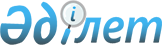 On approval of tariffs for medical services provided within the guaranteed volume of free medical care and in the system of compulsory social health insuranceActing order Minister of Health of the Republic of Kazakhstan dated October 30, 2020 No. ҚР ДСМ-170/2020. Registered with the Ministry of Justice of the Republic of Kazakhstan on October 30, 2020 No. 21550.In accordance with subparagraph 65) of Article 7 of the Code of the Republic of Kazakhstan dated July 7, 2020 "On the health of the people and the healthcare system", I ORDER:1. Approve:1) tariffs for medical services within the guaranteed volume of free medical care and (or) in the system of compulsory social health insurance, payment for which is carried out according to clinical cost groups in accordance with Appendix 1 to this order;2) tariffs for medical services within the guaranteed volume of free medical care and (or) in the system of compulsory social medical insurance, payment for which is carried out according to clinical cost groups, taking into account the level of complexity of the treated case in the obstetric and gynecological profile in accordance with Appendix 2 to this order;3) tariffs for medical services within the guaranteed volume of free medical care and (or) in the system of compulsory social medical insurance, payment for which is carried out according to clinical cost groups, taking into account the level of complexity of the treated case in the neonatological profile in accordance with Appendix 3 to this order;4) tariffs for medical services within the guaranteed volume of free medical care and (or) in the system of compulsory social health insurance, payment for which is carried out by republican medical organizations providing specialized medical care in inpatient conditions, for a treated case at the estimated average cost in accordance with Appendix 4 to this order;5) tariffs for medical services within the guaranteed volume of free medical care and (or) in the system of compulsory social health insurance, payment for which is carried out by medical organizations providing specialized medical care in inpatient conditions, for one bed-day in accordance with Appendix 5 to this order;6) tariffs for medical services within the guaranteed volume of free medical care, payment for which is carried out for the treatment of children with cancer at medical and economic tariffs in accordance with Appendix 6 to this order;7) tariffs for medical services within the guaranteed volume of free medical care and (or) in the system of compulsory social health insurance in accordance with Appendix 7 to this order;8) tariffs for medical services within the guaranteed volume of free medical care and (or) in the system of compulsory social health insurance, payment for which is carried out when providing primary health care, in accordance with Appendix 8 to this order;9) a comprehensive tariff for medical services within the guaranteed volume of free medical care, payment for which is carried out for one oncological patient per month, registered in the electronic register of oncological patients, with the exception of patients with malignant neoplasms of the lymphoid and hematopoietic tissue for regional, regional, city oncological organizations and oncology departments of multidisciplinary clinics providing medical care to cancer patients in accordance with Appendix 9 to this order;10) tariffs for medical services within the guaranteed volume of free medical care, payment for which is carried out for testing of blood components and services in the field of immunological tissue typing (HLA tests), reference tests in the blood service, isolation of hematopoietic stem cells from placental blood and for the production of donor blood components in accordance with Appendix 10 to this order;11) tariffs for medical services within the guaranteed volume of free medical care, payment for which is carried out by mobile medical complexes in accordance with Appendix 11 to this order;12) a comprehensive tariff for medical services, within the guaranteed volume of free medical care, the payment of which is carried out for one patient of mental health centers per month, registered in the Registers of Mental and Narcological Patients in accordance with Appendix 12 to this Order;13) tariffs for medical services within the guaranteed volume of free medical care and (or) in the system of compulsory social health insurance, payment for which is made per person infected with HIV, per person from key population groups who applied to the friendly office and to examination of the population for HIV infection in accordance with Appendix 13 to this order;14) a comprehensive tariff for medical services within the guaranteed volume of free medical care, the payment of which is carried out for one tuberculosis patient per month, registered in the National Register of Tuberculosis Patients in accordance with Appendix 14 to this Order;15) tariffs for medical services in the system of compulsory social health insurance, payment for which is carried out for medical rehabilitation per bed-day in accordance with Appendix 15 to this order;16) per capita standard of emergency medical care and medical care with the involvement of qualified specialists, provided by ambulance vehicles, per one assigned person for ambulance stations within the guaranteed volume of free medical care in accordance with Appendix 16 to this order;17) tariffs for medical services within the guaranteed volume of free medical care, payment for which is carried out for palliative care for one bed-day in accordance with Appendix 17 to this order;18) tariffs for medical services within the guaranteed volume of free medical care, payment for which is carried out to ambulance (emergency) medical care stations for one call in accordance with Appendix 18 to this order;19) tariffs for medical services within the guaranteed volume of free medical care, payment for which is carried out for one visit of the mobile palliative care team in accordance with Appendix 19 to this order;20) tariffs for medical services within the guaranteed volume of free medical care and (or) in the system of compulsory social health insurance, payment for which is carried out according to clinical cost groups for the admission departments of medical organizations providing medical care in inpatient conditions in accordance with Appendix 20 to this order ;21) tariffs for medical services within the guaranteed volume of free medical care and (or) in the system of compulsory social health insurance, payment for which is made to medical and non-medical organizations related to the COVID-19 coronavirus pandemic, in accordance with Appendix 21 to this order. Footnote. Paragraph 1 - as amended by the order of the Minister of Health of the Republic of Kazakhstan dated February 10 , 2021 No. ҚР ДСМ-17 (shall be enforced ten calendar days after the day of its first official publication).
 2. Recognize invalid some orders in the field of healthcare in accordance with Appendix 23 to this order.3. The Department of Coordination of Compulsory Social Health Insurance of the Ministry of Health of the Republic of Kazakhstan, in the manner prescribed by the legislation of the Republic of Kazakhstan, shall ensure:1) state registration of this order with the Ministry of Justice of the Republic of Kazakhstan;2) placement of this order on the Internet resource of the Ministry of Health of the Republic of Kazakhstan after its official publication;3) within ten working days after the state registration of this order, submission to the Legal Department of the Ministry of Health of the Republic of Kazakhstan of information on the implementation of the measures provided for in subparagraphs 1) and 2) of this paragraph.4. To impose control over the execution of this order on the First Vice-Minister of Health of the Republic of Kazakhstan Shoranov M.E.5. This order enters into force ten calendar days after the day of its first official publication and applies to legal relations that arose from October 1, 2020.Tariffs for medical services within the guaranteed volume of free medical care and (or) in the system of compulsory social health insurance, which are paid for by clinical cost groupsFootnote. Tariffs - as amended by the order of the Minister of Health of the Republic of Kazakhstan dated 07.09.2021 No. ҚР ДСМ -97 (shall be enforced ten calendar days after the day of its first official publication).Note:The tariff for one treated case by clinical-cost groups (hereinafter referred to as the CCG Tariffs) for healthcare entities providing specialized medical care in inpatient and inpatient-replacing conditions is determined by:when providing medical care in a hospital, the tariff for one treated case according to the CRG, taking into account the cost-intensity coefficients of each type of CRG, the base rate, which is 133,885.23 tenge, and the following adjustment factors in accordance with the Rules and Methods for Forming Tariffs for Medical Services Provided under the Guaranteed the volume of free medical care and (or) in the system of compulsory social health insurance, approved by order of the Minister of Health of the Republic of Kazakhstan dated December 21, 2020 No. KR DSM-309/2020 (registered in the Register of State Registration of Regulatory Legal Acts under No. 21550):the coefficient of accounting for allowances for work in rural areas to these Tariffs under the GRC for medical services in the provision of specialized medical care in inpatient and inpatient-replacing conditions, payment for which is carried out according to clinical cost groups within the guaranteed volume of free medical care and (or) in the system of compulsory social health insurance - 1.1298;when providing medical care in a hospital at home, the tariff for one treated case according to the CRG is 1/6 of the cost of the CRG from the tariff for one treated case when providing medical care in an inpatient setting.Coefficients for accounting for the duration of the heating season in accordance with Appendix 1 to these Tariffs for KZG;Environmental coefficients in accordance with Appendix 2 to these Tariffs for KZG;Tariff for medical organizations that have a certificate of accreditation according to the standards of the International Joint Commission (JCI, USA) in accordance with Appendix 3 to these Tariffs for KZG;Tariffs for reimbursement of expenses of scientific organizations in the field of health care in order to provide organizational and methodological assistance to regional medical organizations in accordance with Appendix 4 to these Tariffs for the GRC;Correction factor for medical organizations providing medical services to citizens of the Republic of Kazakhstan residing in the city of Baikonyr, the settlements of Toretam and Akai in accordance with Appendix 5 to these Tariffs for the KZG;Academic correction factor, to the current KZG tariffs for medical services provided by healthcare entities - 1.0518;Scientific and innovative correction factor to the current tariffs according to the KZG for medical services provided by healthcare entities - 1.0152.Explanation of abbreviations:CCG - clinical-cost group;VK det - children's weight coefficient;VK vzr - adult weight coefficient;ICD 9 - International Statistical Classification of Diseases and Related Health Problems, ninth revision;ICD 10 - International Statistical Classification of Diseases and Related Health Problems, Tenth Revision;† - main final diagnosis;* - specifying the final diagnosis.Coefficients for accounting for the duration of the heating seasonEnvironmental factorsTariff for medical organizations that have a certificate of accreditation according to the standards of the International Joint Commission (JCI, USA)Tariffs for reimbursement of expenses of scientific organizations in the field of healthcare in order to provide organizational and methodological assistance to regional medical organizationsCorrection factor for medical organizations providing medical services to citizens of the Republic of Kazakhstan living in the city of Baikonyr, the settlements of Toretam and AkaiTariffs for medical services within the guaranteed volume of free medical care and (or) in the system of compulsory social health insurance, which are paid for by clinical cost groups, taking into account the level of complexity of the treated case in the obstetric and gynecological profileFootnote. Tariffs - as amended by the order of the Minister of Health of the Republic of Kazakhstan dated 07.09.2021 No. ҚР ДСМ -97 (shall be enforced ten calendar days after the day of its first official publication).Note:The tariff for one treated case by clinical-cost groups (hereinafter referred to as the CCG Tariffs) for healthcare entities providing specialized medical care in inpatient and inpatient-replacing conditions is determined by:when providing medical care in a hospital, the tariff for one treated case according to the CRG, taking into account the cost-intensity coefficients of each type of CRG, the base rate, which is 133,885.23 tenge, and the following adjustment factors in accordance with the Rules and Methods for Forming Tariffs for Medical Services Provided under the Guaranteed the volume of free medical care and (or) in the system of compulsory social health insurance, approved by order of the Minister of Health of the Republic of Kazakhstan dated December 21, 2020 No. ҚР DSM-309/2020 "On approval of the rules and methods for setting tariffs for medical services provided within the guaranteed volume free medical care and (or) in the system of compulsory social health insurance" (registered in the Register of State Registration of Regulatory Legal Acts under No. 21858):the coefficient of accounting for allowances for work in rural areas to these Tariffs under the GRC for medical services in the provision of specialized medical care in inpatient and inpatient-replacing conditions, payment for which is carried out according to clinical cost groups within the guaranteed volume of free medical care and (or) in the system of compulsory social health insurance - 1.1298;when providing medical care in a hospital at home, the tariff for one treated case according to the CRG is 1/6 of the cost of the CRG from the tariff for one treated case when providing medical care in an inpatient setting.Coefficients for accounting for the duration of the heating season in accordance with Appendix 1 to these Tariffs for KZG;Environmental coefficients in accordance with Appendix 2 to these Tariffs for KZG;Tariff for medical organizations that have a certificate of accreditation according to the standards of the International Joint Commission (JCI, USA) in accordance with Appendix 3 to these Tariffs for KZG;Tariffs for reimbursement of expenses of scientific organizations in the field of health care in order to provide organizational and methodological assistance to regional medical organizations in accordance with Appendix 4 to these Tariffs for the GRC;Correction factor for medical organizations providing medical services to citizens of the Republic of Kazakhstan residing in the city of Baikonyr, the settlements of Toretam and Akai in accordance with Appendix 5 to these Tariffs for the KZG;Academic correction factor to the current tariffs according to the KZG for medical services provided by healthcare entities - 1.0518;The scientific and innovative correction factor to the current tariffs according to the KZG for medical services provided by healthcare entities is 1.0152.Explanation of abbreviations:CCG - clinical-cost group;VK - weight coefficient;† - main final diagnosis;* - specifying the final diagnosis.Coefficients for accounting for the duration of the heating seasonEnvironmental factorsTariff for medical organizations that have a certificate of accreditation according to the standards of the International Joint Commission (JCI, USA)Tariffs for reimbursement of expenses of republican scientific centers / institutes in order to provide organizational and methodological assistance to regional medical organizationsCorrection factor for medical organizations providing medical services to citizens of the Republic of Kazakhstan living in the city of Baikonyr, the settlements of Toretam and AkaiTariffs for medical services within the guaranteed volume of free medical care and (or) in the system of compulsory social health insurance, payment for which is carried out according to clinical cost groups, taking into account the level of complexity of the treated case in the neonatological profileFootnote. Tariffs - as amended by the order of the Minister of Health of the Republic of Kazakhstan dated 07.09.2021 No. ҚР ДСМ -97 (shall be enforced ten calendar days after the day of its first official publication).Note:The tariff for one treated case by clinical-cost groups (hereinafter referred to as the CCG Tariffs) for healthcare entities providing specialized medical care in inpatient and inpatient-replacing conditions is determined by:when providing medical care in a hospital, the tariff for one treated case according to the CRG, taking into account the cost-intensity coefficients of each type of CRG, the base rate, which is 133,885.23 tenge, and the following adjustment factors in accordance with the Rules and Methods for Forming Tariffs for Medical Services Provided under the Guaranteed the volume of free medical care and (or) in the system of compulsory social health insurance, approved by order of the Minister of Health of the Republic of Kazakhstan dated December 21, 2020 No. ҚР DSM-309/2020 "On approval of the rules and methods for setting tariffs for medical services provided within the guaranteed volume free medical care and (or) in the system of compulsory social health insurance" (registered in the Register of State Registration of Regulatory Legal Acts under No. 21858):the coefficient of accounting for allowances for work in rural areas to these Tariffs under the GRC for medical services in the provision of specialized medical care in inpatient and inpatient-replacing conditions, payment for which is carried out according to clinical cost groups within the guaranteed volume of free medical care and (or) in the system of compulsory social health insurance - 1.1298;when providing medical care in a hospital at home, the tariff for one treated case according to the CRG is 1/6 of the cost of the CRG from the tariff for one treated case when providing medical care in an inpatient setting.Coefficients for accounting for the duration of the heating season in accordance with Appendix 1 to these Tariffs for KZG;Environmental coefficients in accordance with Appendix 2 to these Tariffs for KZG;Tariff for medical organizations that have a certificate of accreditation according to the standards of the International Joint Commission (JCI, USA) in accordance with Appendix 3 to these Tariffs for KZG;Tariffs for reimbursement of expenses of scientific organizations in the field of health care in order to provide organizational and methodological assistance to regional medical organizations in accordance with Appendix 4 to these Tariffs for the GRC;Correction factor for medical organizations providing medical services to citizens of the Republic of Kazakhstan residing in the city of Baikonyr, the settlements of Toretam and Akai in accordance with Appendix 5 to these Tariffs for the KZG;Academic correction factor, to the current KZG tariffs for medical services provided by healthcare entities - 1.0518;Scientific and innovative correction factor to the current tariffs according to the KZG for medical services provided by healthcare entities - 1.0152.Explanation of abbreviations:CCG - clinical-cost group;VK - weight coefficient;† - main final diagnosis;* - specifying the final diagnosis.Coefficients for accounting for the duration of the heating seasonEnvironmental factorsTariff for medical organizations that have a certificate of accreditation according to the standards of the International Joint Commission (JCI, USA)Tariffs for reimbursement of expenses of republican scientific centers / institutes in order to provide organizational and methodological assistance to regional medical organizationsCorrection factor for medical organizations providing medical services to citizens of the Republic of Kazakhstan living in the city of Baikonyr, the settlements of Toretam and AkaiTariffs for medical services within the guaranteed volume of free medical care and (or) in the system of compulsory social health insurance, payment for which is carried out by republican medical organizations providing specialized medical care in inpatient conditions, for a treated case at an estimated average costFootnote. Appendix 4 - as amended by the order of the Minister of Health of the Republic of Kazakhstan dated August 20, 2021 No. ҚР ДСМ-87 (shall be enforced ten calendar days after the day of its first official publication).Note:Tariffs for reimbursement of expenses of scientific organizations in the field of healthcare in order to provide organizational and methodological assistance to regional medical organizations in accordance with Appendix 1 to these tariffs for a treated case at the estimated average cost;Academic correction factor to these tariffs for a treated case based on the estimated average cost of medical services provided by healthcare entities - 1.0518;Scientific and innovative correction factor to the current tariffs for a treated case based on the estimated average cost of medical services provided by healthcare entities - 1.0152.Appendix 1to tariffs for medical services within the guaranteed volume of free medical care and (or) in the system of compulsory social health insurance, payment for which is carried out by republican medical organizations providing specialized medical care in inpatient conditions, for a treated case at the estimated average cost       Tariffs for reimbursement of expenses of republican scientific centers / institutes in order to provide organizational and methodological assistance to regional medical organizationsTariffs for medical services within the guaranteed volume of free medical care and (or) in the system of compulsory social health insurance, which are paid for by medical organizations providing specialized medical care in inpatient conditions, for one bed-dayFootnote. Appendix 5 - as amended by the order of the Minister of Health of the Republic of Kazakhstan dated August 20, 2021 No. ҚР ДСМ-87 (shall be enforced ten calendar days after the day of its first official publication).Note:Tariffs for reimbursement of expenses of scientific organizations in the field of healthcare in order to provide organizational and methodological assistance to regional medical organizations in accordance with Appendix 1 to these tariffs for one bed-day;Academic correction factor, to the current tariffs for one bed-day for medical services provided by healthcare entities - 1.0518;Scientific and innovative correction factor to the current tariffs for one bed-day for medical services provided by healthcare entities - 1.0152.Appendix 1to tariffs for medical services within the guaranteed volume of free medical care and (or) in the system of compulsory social health insurance, payment for which is made to medical organizations providing specialized medical care in inpatient conditions, for one bed-day       Tariffs for reimbursement of expenses of republican scientific centers / institutes in order to provide organizational and methodological assistance to regional medical organizationsTariffs for medical services within the guaranteed volume of free medical care, which are paid for the treatment of children with oncological diseases at medical and economic tariffsFootnote. Annex 6 - as amended by the order of the Minister of Health of the Republic of Kazakhstan dated August 20, 2021 No. ҚР ДСМ-87 (shall be enforced ten calendar days after the day of its first official publication).Note:The tariff for medical services within the guaranteed volume of free medical care, which are paid for for the treatment of children with oncological diseases at medical and economic tariffs, is determined taking into account the following adjustment coefficients in Appendix 1 in accordance with the Rules and Methods for Setting Tariffs for Medical Services Provided Within the Guaranteed Volume of Free Medical Care medical care and in the system of compulsory social health insurance, approved by order of the Minister of Health of the Republic of Kazakhstan dated December 21, 2020 No. KR DSM-309/2020 (registered in the Register of State Registration of Regulatory Legal Acts under No. 21550).Appendix 1to tariffs for medical services within the guaranteed volume of free medical care, which are paid for the treatment of children with oncological diseases at medical and economic tariffs       Coefficients for accounting for the duration of the heating seasonTariffs for medical services within the guaranteed volume of free medical care and (or) in the system of compulsory social health insuranceFootnote. Tariffs - as amended by the order of the Minister of Health of the Republic of Kazakhstan dated 07.09.2021 No. ҚР ДСМ -97 (shall be enforced ten calendar days after the day of its first official publication).The tariff for medical services within the guaranteed volume of free medical care and in the system of compulsory social health insurance (hereinafter referred to as the “Tariffs for Medical Services”) is determined taking into account the following adjustment factors in accordance with the Rules and Methods for Forming Tariffs for Medical Services Provided Within the Guaranteed Volume of Free Medical Care and (or) in the system of compulsory social health insurance, approved by order of the Minister of Health of the Republic of Kazakhstan dated December 21, 2020 No. KR DSM-309/2020 (registered in the Register of State Registration of Regulatory Legal Acts under No. 21550):Coefficients for accounting for the allowance for work in rural areas to these Tariffs for medical services - 1.1298;The cost of admission and (or) consultations of specialists for screening examinations of organized preschool children, schoolchildren, students and students of secondary specialized and higher educational institutions under 18 years old in preschool institutions and educational organizations in accordance with the Rules for conducting preventive medical examinations of target population groups , is determined using a correction factor of 0.5.Coefficients for accounting for the duration of the heating season in accordance with Appendix 1 to these Tariffs for Medical Services;Environmental coefficients in accordance with Appendix 2 to these Tariffs for Medical Services;Tariff for medical organizations that have a certificate of accreditation according to the standards of the International Joint Commission (JCI, USA) in accordance with Appendix 3 to these Tariffs for Medical Services;Correction factor for medical organizations providing medical services to citizens of the Republic of Kazakhstan residing in the city of Baikonyr, the settlements of Toretam and Akai in accordance with Appendix 4 to these Tariffs for Medical Services.Coefficients for accounting for the duration of the heating seasonEnvironmental factorsTariff for medical organizations that have a certificate of accreditation according to the standards of the International Joint Commission (JCI, USA)Correction factor for medical organizations providing medical services to citizens of the Republic of Kazakhstan living in the city of Baikonyr, the settlements of Toretam and AkaiTariffs for medical services within the guaranteed volume of free medical care and (or) in the system of compulsory social health insurance, payment for which is carried out when providing primary health careFootnote. Appendix 8 - as amended by the order of the Minister of Health of the Republic of Kazakhstan dated August 20, 2021 No. ҚР ДСМ-87 (shall be enforced ten calendar days after the day of its first official publication).Note:In order to ensure the sustainable functioning of the subjects of district significance and the village in cases of small population, high length of the territory with low density, low staffing levels and other territorial features determined by the local executive bodies of the regions, a comprehensive per capita standard of primary health care for healthcare entities providing primary health care sanitary care of urban and regional significance and the village is determined taking into account the basic complex per capita standard of medical care in an outpatient setting per one assigned person per month in accordance with Appendix 1 to these tariffs.Adjustment coefficients to the basic complex per capita standard of primary health care per assigned person per month for primary health care subjects, per capita standard of round-the-clock emergency medical care per attached person per month for primary health care subjects and per capita standard per one student per month for subjects of primary health care within the guaranteed volume of free medical care and in the system of compulsory social health insurance, in accordance with Annexes 2, 3 to these tariffs for medical services in the provision of primary health care, payment for which is carried out within the guaranteed volume of free medical care and in the system of compulsory social health insurance.Appendix 1to tariffs for medical services within the guaranteed volume of free medical care and (or) in the system of compulsory social health insurance, payment for which is carried out when providing primary health care       The basic comprehensive per capita standard for subjects of primary health care in order to ensure their sustainable functioning in cases of small population, high extent of the territory with low density, low staffing levels and other territorial features determined by local executive bodies of the regionsAnnex 2к tariffs for medical services within the guaranteed volume of free medical care and (or) in the system of compulsory social health insurance, payment for which is carried out when providing primary health care       Adjustment coefficients to the basic complex per capita standard of primary health care per one attached person per month for subjects of primary health care, per capita standard of round-the-clock emergency medical care per one attached person per month for subjects of primary health care, per capita standard for one schoolchildren per month for subjects of primary health care and per capita standard for the estimated number of urban population attached to the subjects of primary health care, subject to disaggregation within the guaranteed volume of free medical care and in the system of compulsory social health insuranceNote:Environmental coefficients are applicable to districts / cities in accordance with the laws of the Republic of Kazakhstan dated June 30, 1992 "On the social protection of citizens affected by an environmental disaster in the Aral Sea region", dated December 18, 1992 "On the social protection of citizens affected by nuclear tests at the Semipalatinsk nuclear test site ".Appendix 3к tariffs for medical services within the guaranteed volume of free medical care and (or) in the system of compulsory social health insurance, payment for which is carried out when providing primary health care       Correction factor for medical organizations providing medical services to citizens of the Republic of Kazakhstan living in the city of Baikonyr, the settlements of Toretam and AkaiA comprehensive tariff for medical services within the guaranteed volume of free medical care, which is paid for per cancer patient per month, registered in the electronic register of cancer patients, with the exception of patients with malignant neoplasms of lymphoid and hematopoietic tissue for regional, regional, city oncological organizations and oncological departments of multidisciplinary clinics providing medical care to cancer patientsFootnote. Annex 9 - as amended by the order of the Minister of Health of the Republic of Kazakhstan dated February 10, 2021 No. ҚР ДСМ-17 (shall be enforced ten calendar days after the day of its first official publication).Tariffs for medical services within the guaranteed volume of free medical care, the payment of which is carried out for blood component tests and services in the field of immunological tissue typing (HLA tests), reference tests in the blood service, isolation of hematopoietic stem cells from placental blood and for production donor blood componentsFootnote. Appendix 10 - as amended by the order of the Minister of Health of the Republic of Kazakhstan dated February 10, 2021 No. ҚР ДСМ-17 (shall be enforced ten calendar days after the day of its first official publication).Note:The tariff for blood components and tests conducted at the level of regions and the city of republican significance and the capital (hereinafter referred to as tariffs for blood components) is determined taking into account the following correction factors:Environmental coefficients in accordance with Appendix 1 to these tariffs for blood components;The coefficient for the maintenance of the building to the cost of blood components produced by blood service organizations, in accordance with Appendix 2 to these tariffs for blood components.Environmental factorsBuilding maintenance coefficientTariffs for medical services within the guaranteed volume of free medical care, which are paid for by mobile medical complexesFootnote. Appendix 11 - as amended by the order of the Minister of Health of the Republic of Kazakhstan dated February 10, 2021 No. ҚР ДСМ-17 (shall be enforced ten calendar days after the day of its first official publication).Note:The tariff for the services of mobile medical complexes per person is determined taking into account environmental factors in accordance with Appendix 1 to these tariffs for the services of mobile medical complexes for one person.Environmental coefficients to tariffs for services of mobile medical complexes per personComprehensive tariff for medical services within the guaranteed volume of free medical care, which are paid for per patient of mental health centers per month, registered in the Registers of Mental and Narcological PatientsFootnote. Annex 12 - as amended by the order of the Minister of Health of the Republic of Kazakhstan dated February 10, 2021 No. ҚР ДСМ-17 (shall be enforced ten calendar days after the day of its first official publication).Tariffs for medical services within the guaranteed volume of free medical care and (or) in the system of compulsory social health insurance, which are paid for one person infected with HIV, for one person from key population groups who applied to the friendly office and to the population survey for HIV infectionFootnote. Appendix 13 - as amended by the order of the Minister of Health of the Republic of Kazakhstan dated February 10, 2021 No. ҚР DSM-17 (shall be enforced ten calendar days after the day of its first official publication).Note:Adjustment coefficients for tariffs for medical services within the guaranteed volume of free medical care and (or) in the system of compulsory social health insurance, which are paid for the provision of medical and social assistance to people infected with HIV, key population groups who applied to the friendly office and for testing the population for HIV infection in accordance with the annex to the tariffs for medical services within the guaranteed volume of free medical care and (or) in the system of compulsory social health insurance, which are paid for the provision of medical and social assistance to people infected with HIV, key groups of the population who applied to the friendly office and to the population screening for HIV infectionAdjustment coefficients for tariffs for medical services within the guaranteed volume of free medical care and (or) in the system of compulsory social health insurance, which are paid for the provision of medical and social assistance to people infected with HIV, key population groups who applied to the friendly office and population screening for HIV infectionNote:Environmental coefficients are applicable to districts / cities in accordance with the laws of the Republic of Kazakhstan dated June 30, 1992 "On the social protection of citizens affected by an environmental disaster in the Aral Sea region", dated December 18, 1992 "On the social protection of citizens affected by nuclear tests at the Semipalatinsk nuclear test site ".Comprehensive tariff for medical services within the guaranteed volume of free medical care, which is paid for one TB patient per month, registered in the National Register of TB PatientsFootnote. Annex 14 - as amended by the order of the Minister of Health of the Republic of Kazakhstan dated February 10, 2021 No. ҚР ДСМ-17 (shall be enforced ten calendar days after the day of its first official publication).Tariff for medical services in the system of compulsory social health insurance, payment for which is carried out for medical rehabilitation for one bed-dayFootnote. Appendix 15 - as amended by the order of the Minister of Health of the Republic of Kazakhstan dated August 20, 2021 No. ҚР ДСМ-87 (shall be enforced ten calendar days after the day of its first official publication).Note:The tariff for one bed-day for medical rehabilitation is determined taking into account the following adjustment factors in accordance with the Rules and Methods for Forming Tariffs for Medical Services Provided Within the Guaranteed Volume of Free Medical Care and (or) in the System of Compulsory Social Health Insurance, approved by order of the Minister of Health of the Republic of Kazakhstan dated December 21, 2020 No. KR DSM-309/2020 "On approval of the rules and methodology for setting tariffs for medical services provided within the guaranteed volume of free medical care and (or) in the system of compulsory social health insurance" (registered in the Register of State Registration of Regulatory legal acts under No. 21858):Accounting coefficient for allowances for work in rural areas to this tariff for one bed-day - 1.1298;Coefficients for accounting for the duration of the heating season in accordance with Appendix 1 to this tariff for one bed-day;Environmental coefficients in accordance with Appendix 2 to this tariff for one bed-day;Tariffs for reimbursement of expenses of scientific organizations in the field of healthcare in order to provide organizational and methodological assistance to regional medical organizations in accordance with Appendix 3 to these Tariffs for medical rehabilitation for one bed-day;Academic correction factor to the current tariffs for medical rehabilitation for one bed-day for medical services provided by healthcare entities - 1.0518;Scientific and innovative correction factor to the current tariffs for medical rehabilitation for one bed-day for medical services provided by healthcare entities - 1.0152.Appendix 1to the tariff for medical services in the system of compulsory social health insurance, payment for which is carried out for medical rehabilitation for one bed-day       Coefficients for accounting for the duration of the heating seasonAnnex 2to the tariff for medical services in the system of compulsory social health insurance, payment for which is carried out for medical rehabilitation for one bed-day       Environmental factorsAnnex 3 
to the tariffs for medical services in the system of compulsory social health insurance, payment for which is carried out for medical rehabilitation for one bed-day       Tariffs for reimbursement of expenses of republican scientific centers / institutes in order to provide organizational and methodological assistance to regional medical organizationsPer capita standard of emergency medical care and medical care with the involvement of qualified specialists, provided by ambulance vehicles, per one assigned person for ambulance stations within the guaranteed volume of free medical careFootnote. Annex 16 - as amended by the order of the Minister of Health of the Republic of Kazakhstan dated August 20, 2021 No. ҚР ДСМ-87 (shall be enforced ten calendar days after the day of its first official publication).NoteCorrection coefficients to the per capita standard of emergency medical care and medical care with the involvement of qualified specialists provided by ambulances per one assigned person for ambulance stations within the guaranteed volume of free medical care, per inhabitant per month according to the annex to the per capita standard of emergency medical care and medical care with the involvement of qualified specialists, provided by ambulance vehicles, per one assigned person for an ambulance station within the guaranteed volume of free medical care.Annex 1 
to the per capita standard of emergency 
medical care and 
medical care with the 
involvement of 
qualified 
specialists provided by 
ambulance transport 
per one assigned person for an ambulance station within the guaranteed volume of free medical care       Correction coefficients for the per capita standard of emergency medical care and medical care with the involvement of qualified specialists provided by ambulance vehicles per one assigned person for an ambulance station within the guaranteed volume of free medical careNote:*Environmental coefficients are applicable to districts/cities in accordance with the laws of the Republic of Kazakhstan of June 30, 1992 "On the social protection of citizens affected by an environmental disaster in the Aral Sea region", of December 18, 1992 "On the social protection of citizens affected by nuclear tests at the Semipalatinsk nuclear test polygon".Tariff for medical services within the guaranteed volume of free medical care, which are paid for by palliative care for one bed-dayFootnote. Annex 17 - as amended by the order of the Minister of Health of the Republic of Kazakhstan dated February 10, 2021 No. ҚР ДСМ-17 (shall be enforced ten calendar days after the day of its first official publication).Note:The tariff for one bed-day for palliative care is determined taking into account the following correction factors in accordance with the Rules and Methods for Forming Tariffs for Medical Services Provided within the Guaranteed Volume of Free Medical Care and (or) in the System of Compulsory Social Health Insurance, approved by order of the Minister of Health of the Republic Kazakhstan dated December 21, 2020 No. KR DSM-309/2020 (registered in the Register of State Registration of Regulatory Legal Acts under No. 21550):Accounting coefficient for allowances for work in rural areas to this tariff for one bed-day - 1.1298;Coefficients for accounting for the duration of the heating season in accordance with Appendix 1 to this tariff for one bed-day;Environmental coefficients in accordance with Appendix 2 to this tariff for one bed-day.Coefficients for accounting for the duration of the heating seasonEnvironmental factorsTariff for medical services within the guaranteed volume of free medical care, which are paid for by ambulance (emergency) medical aid stations for one callFootnote. Annex 18 - as amended by the order of the Minister of Health of the Republic of Kazakhstan dated February 10, 2021 No. ҚР DSM-17 (shall be enforced ten calendar days after the day of its first official publication).Note:Adjustment coefficients to the tariff for one call according to Appendix 1 to the tariffs for medical services within the guaranteed volume of free medical care, payment for which is carried out by ambulance (emergency) medical aid stations for one call.Correction coefficients for tariffs for medical services within the guaranteed volume of free medical care, payment for which is carried out by ambulance (emergency) medical care stations for one callTariff for medical services within the guaranteed volume of free medical care, which are paid for one visit of the mobile palliative care teamFootnote. Appendix 19 - as amended by the order of the Minister of Health of the Republic of Kazakhstan dated February 10, 2021 No. ҚР ДСМ-17 (shall be enforced ten calendar days after the day of its first official publication).Note:Adjustment coefficients to the tariff for one visit of the mobile palliative care team according to Appendix 1 to the tariffs for medical services within the guaranteed volume of free medical care, which are paid for one visit of the mobile palliative care team.Adjustment coefficients for tariffs for medical services within the guaranteed volume of free medical care, which are paid for one visit of a mobile palliative care teamTariffs for medical services within the guaranteed volume of free medical care and (or) in the system of compulsory social health insurance, payment for which is carried out according to clinical cost groups for admission departments of medical organizations providing inpatient careFootnote. Annex 20 - as amended by the order of the Minister of Health of the Republic of Kazakhstan dated February 10, 2021 No. ҚР ДСМ-17 (shall be enforced ten calendar days after the day of its first official publication).Note:The tariff for a non-hospitalized patient for the admission departments of medical organizations providing medical care in inpatient conditions, by clinical cost groups (hereinafter referred to as the CCG Tariff) is determined taking into account the cost coefficients of each type of CCG, the base rate, which is 133,885.23 tenge and the following adjustments coefficients in accordance with the Rules and methodology for setting tariffs for medical services provided within the guaranteed volume of free medical care and (or) in the system of compulsory social health insurance, approved by order of the Minister of Health of the Republic of Kazakhstan dated December 21, 2020 No. KR DSM-309/2020 (registered in the Register of State Registration of Normative Legal Acts under No. 21550):Coefficient of accounting for allowances for work in rural areas to these Tariffs according to the GRC for medical services in the provision of specialized medical care in inpatient and (or) inpatient substitutions, payment for which is carried out according to clinical cost groups within the guaranteed volume of free medical care and (or) in system of compulsory social health insurance - 1.1298;Coefficients for accounting for the duration of the heating season in accordance with Appendix 1 to these Tariffs for KZG;Environmental coefficients in accordance with Appendix 2 to these Tariffs for KZG.Explanation of abbreviations:CCG - clinical-cost group;VK det - children's weight coefficient;VK vzr - adult weight coefficient;BS - base rateICD 10 - International Statistical Classification of Diseases and Related Health Problems, Tenth RevisionCoefficients for accounting for the duration of the heating seasonEnvironmental factorsTariffs for medical services within the guaranteed volume of free medical care and (or) in the system of compulsory social health insurance, payment for which is made to medical and non-medical organizations related to the pandemic of coronavirus infection COVID-19Footnote. Tariffs - as amended by the order of the Minister of Health of the Republic of Kazakhstan dated 07.09.2021 No. ҚР ДСМ -97 (shall be enforced ten calendar days after the day of its first official publication).Note:The tariff for one treated case by bed-days, for one departure of the PHC mobile team is determined taking into account the following adjustment factors in accordance with the Rules and Methods for Forming Tariffs, for medical services provided within the guaranteed volume of free medical care and (or) in the system of compulsory social medical care insurance approved by the order of the Minister of Health of the Republic of Kazakhstan dated December 21, 2020 No. ҚР DSM-309/2020 (registered in the Register of State Registration of Regulatory Legal Acts under No. 21550):Accounting coefficient for allowances for work in rural areas to these Tariffs for medical services within the guaranteed volume of free medical care and (or) in the system of compulsory social health insurance, payment for which is made to medical and non-medical organizations related to the COVID-19 coronavirus pandemic in the provision of specialized medical care in hospital and (or) hospital-replacing conditions - 1.1298;Coefficients for accounting for the duration of the heating season in accordance with Appendix 1 to these Tariffs;Environmental coefficients in accordance with Appendix 2 to these Tariffs;Correction factor for medical organizations providing medical services to citizens of the Republic of Kazakhstan residing in the city of Baikonyr, the settlements of Toretam and Akai in accordance with Appendix 3 to these Tariffs.Coefficients for accounting for the duration of the heating seasonEnvironmental factorsCorrection factor for medical organizations providing medical services to citizens of the Republic of Kazakhstan living in the city of Baikonyr, the settlements of Toretam and AkaiTariffs for medical services within the guaranteed volume of free medical care and (or) in the system of compulsory social health insurance, payment for which is made to medical and non-medical organizations related to the COVID-19 coronavirus pandemicFootnote. Annex 22 is excluded by the order of the Minister of Health of the Republic of Kazakhstan dated February 10, 2021 No. ҚР ДСМ-17 (shall be enforced ten calendar days after the day of its first official publication).List of invalidated some orders of the Minister of Health of the Republic of Kazakhstan1. Order of the Minister of Health of the Republic of Kazakhstan dated September 5, 2018 No. KR DSM-10 "On approval of tariffs for medical services provided within the guaranteed volume of free medical care and in the system of compulsory social health insurance" (registered in the Register of State Registration of Regulatory Legal Acts No. 17353, published on September 12, 2018 in the Reference Control Bank of Regulatory Legal Acts of the Republic of Kazakhstan);2. Order of the Minister of Health of the Republic of Kazakhstan dated November 6, 2018 No. ҚР DSM-31 "On amendments to the order of the Minister of Health of the Republic of Kazakhstan dated September 5, 2018 No. ҚР ДСМ-10 "On approval of tariffs for medical services provided within the guaranteed volume free medical care and in the system of compulsory social health insurance" (registered in the Register of State Registration of Regulatory Legal Acts No. 17708, published on November 9, 2018 in the Reference Control Bank of Regulatory Legal Acts of the Republic of Kazakhstan);3. Order of the Minister of Health of the Republic of Kazakhstan dated December 25, 2018 No. ҚR DSM-45 "On amendments to the order of the Minister of Health of the Republic of Kazakhstan dated September 5, 2018 No. ҚR DSM-10 "On approval of tariffs for medical services provided within the guaranteed volume free medical care and in the system of compulsory social health insurance" (registered in the Register of State Registration of Regulatory Legal Acts No. 18051, published on January 3, 2019 in the Reference Control Bank of Regulatory Legal Acts of the Republic of Kazakhstan);4. Order of the Minister of Health of the Republic of Kazakhstan dated April 10, 2019 No. KR DSM-22 "On amendments and additions to the order of the Minister of Health of the Republic of Kazakhstan dated September 5, 2018 No. KR DSM-10 "On approval of tariffs for medical services provided within the framework of guaranteed volume of free medical care and in the system of compulsory social health insurance" (registered in the Register of State Registration of Regulatory Legal Acts No. 18495, published on April 10, 2019 in the Reference Control Bank of Regulatory Legal Acts of the Republic of Kazakhstan);5. Order of the Minister of Health of the Republic of Kazakhstan dated June 28, 2019 No. ҚР DSM-98 "On amendments to the order of the Minister of Health of the Republic of Kazakhstan dated September 5, 2018 No. ҚР ДСМ-10 "On approval of tariffs for medical services provided within the guaranteed volume free medical care and in the system of compulsory social health insurance" (registered in the Register of State Registration of Regulatory Legal Acts No. 18932, published on July 4, 2019 in the Reference Control Bank of Regulatory Legal Acts of the Republic of Kazakhstan);6. Order of the Acting Minister of Health of the Republic of Kazakhstan dated November 5, 2019 KR DSM-139 "On amendments to the order of the Minister of Health of the Republic of Kazakhstan dated September 5, 2018 No. KR DSM-10" On approval of tariffs for medical services provided under the guaranteed the volume of free medical care and in the system of compulsory social health insurance" (registered in the Register of State Registration of Regulatory Legal Acts No. 19554, published on November 12, 2019 in the Reference Control Bank of Regulatory Legal Acts of the Republic of Kazakhstan);7. Clause 2 of the order of the Acting Minister of Health of the Republic of Kazakhstan dated November 5, 2019 No. KR DSM-141 "On Amendments to the Orders of the Minister of Health of the Republic of Kazakhstan dated November 26, 2009 No. 801" On Approval of the Rules for Forming Tariffs for Medical Services Provided in within the guaranteed volume of free medical care and in the system of compulsory social health insurance and the Methodology for setting tariffs for medical services provided within the guaranteed volume of free medical care and in the system of compulsory social health insurance "and dated September 5, 2018 No. KR DSM-10 "On approval of tariffs for medical services provided within the guaranteed volume of free medical care and in the system of compulsory social health insurance" (registered in the Register of State Registration of Regulatory Legal Acts No. 19556, published on November 12, 2019 in the Reference Control bank of normative legal acts of the Republic of Kazakhstan);8. Order of the Minister of Health of the Republic of Kazakhstan dated December 31, 2019 KR DSM-156 "On Amendments to the Order of the Minister of Health of the Republic of Kazakhstan dated September 5, 2018 No. KR DSM-10" On approval of tariffs for medical services provided within the guaranteed volume of free medical care and in the system of compulsory social health insurance" (registered in the Register of State Registration of Regulatory Legal Acts No. 19811, published on January 6, 2020 in the Reference Control Bank of Regulatory Legal Acts of the Republic of Kazakhstan);9. Order of the Minister of Health of the Republic of Kazakhstan dated February 17, 2020 ҚR DSM-10/2020 "On amendments to the order of the Minister of Health of the Republic of Kazakhstan dated September 5, 2018 No. ҚР DSM-10 "On approval of tariffs for medical services provided under the guaranteed the volume of free medical care and in the system of compulsory social health insurance" (registered in the Register of State Registration of Regulatory Legal Acts No. 20043, published on February 18, 2020 in the Reference Control Bank of Regulatory Legal Acts of the Republic of Kazakhstan);10. Appendix 10 to the order of the Minister of Health of the Republic of Kazakhstan dated March 27, 2020 ҚР DSM-21/2020 "On amendments and additions to certain orders in the field of healthcare" (registered in the Register of State Registration of Regulatory Legal Acts No. 20182, published on April 2 2020 in the Reference Control Bank of Regulatory Legal Acts of the Republic of Kazakhstan);11. Order of the Minister of Health of the Republic of Kazakhstan dated April 2, 2020 No. ҚR DSM-23/2020 "On amendments to the order of the Minister of Health of the Republic of Kazakhstan dated September 5, 2018 No. ҚR DSM-10 "On approval of tariffs for medical services provided within the framework of guaranteed volume of free medical care and in the system of compulsory social health insurance" (registered in the Register of State Registration of Regulatory Legal Acts No. 20287, published on April 8, 2020 in the Reference Control Bank of Regulatory Legal Acts of the Republic of Kazakhstan);12. Order of the Minister of Health of the Republic of Kazakhstan dated April 24, 2020 No. ҚР DSM-41/2020 "On amendments to the order of the Minister of Health of the Republic of Kazakhstan dated September 5, 2018 No. ҚР ДСМ-10 "On approval of tariffs for medical services provided within the framework of guaranteed volume of free medical care and in the system of compulsory social health insurance" (registered in the Register of State Registration of Regulatory Legal Acts No. 20484, published on April 24, 2020 in the Reference Control Bank of Regulatory Legal Acts of the Republic of Kazakhstan);13. Order of the Minister of Health of the Republic of Kazakhstan dated May 25, 2020 No. ҚR DSM-56/2020 "On amendments to the order of the Minister of Health of the Republic of Kazakhstan dated September 5, 2018 No. ҚR DSM-10 "On approval of tariffs for medical services provided within the framework of guaranteed volume of free medical care and in the system of compulsory social health insurance" (registered in the Register of State Registration of Regulatory Legal Acts No. 20724, published on May 27, 2020 in the Reference Control Bank of Regulatory Legal Acts of the Republic of Kazakhstan);14. Order of the Acting Minister of Health of the Republic of Kazakhstan dated June 22, 2020 No. ҚR DSM-71/2020 "On amendments to the order of the Minister of Health of the Republic of Kazakhstan dated September 5, 2018 No. ҚR DSM-10 "On approval of tariffs for medical services provided within the guaranteed volume of free medical care and in the system of compulsory social health insurance" (registered in the Register of State Registration of Regulatory Legal Acts No. 20894, published on June 25, 2020 in the Reference Control Bank of Regulatory Legal Acts of the Republic of Kazakhstan);15. Order of the Minister of Health of the Republic of Kazakhstan dated July 11, 2020 No. ҚR DSM-83/2020 "On amendments to the order of the Minister of Health of the Republic of Kazakhstan dated September 5, 2018 No. ҚR DSM-10 "On approval of tariffs for medical services provided within the framework of guaranteed volume of free medical care and in the system of compulsory social health insurance" (registered in the Register of State Registration of Regulatory Legal Acts No. 20958, published on July 16, 2020 in the Reference Control Bank of Regulatory Legal Acts of the Republic of Kazakhstan);© 2012. RSE on REM "Institute of Legislation and Legal Information of the Republic of Kazakhstan" of the Ministry of Justice of the Republic of Kazakhstan Acting 
Minister of Health 
of the Republic of Kazakhstan A. Giniyat Appendix 1 to the Order 
of the Acting 
Minister of Health 
of the Republic of Kazakhstan 
dated October 30, 2020 No. ҚР ДСМ-170/2020No. p / pNo. p / pName according to ICD-9/10Name according to ICD-9/10Name according to ICD-9/10ICD code - 9/10ICD code - 9/10ICD code - 9/10No. KZGNo. KZGNo. KZGStationary conditionsStationary conditionsStationary conditionsStationary conditionsStationary conditionsStationary conditionsStationary conditionsStationary conditionsStationary conditionsStationary conditionsStationary conditionsStationary conditionsStationary conditionsHospital-substituting conditionsHospital-substituting conditionsHospital-substituting conditionsHospital-substituting conditionsHospital-substituting conditionsHospital-substituting conditionsHospital-substituting conditionsHospital-substituting conditionsHospital-substituting conditionsHospital-substituting conditionsHospital-substituting conditionsHospital-substituting conditionsHospital-substituting conditionsHospital-substituting conditionsNo. p / pNo. p / pName according to ICD-9/10Name according to ICD-9/10Name according to ICD-9/10ICD code - 9/10ICD code - 9/10ICD code - 9/10VK childrenVK childrenVK childrenChild tariff, tengeChild tariff, tengeChild tariff, tengeVK vzrVK vzrVK vzrTariff, tengeTariff, tengeTariff, tengeVK childrenVK childrenVK childrenChild tariff, tengeChild tariff, tengeChild tariff, tengeChild tariff, tengeVK vzrVK vzrVK vzrVK vzrTariff, tengeTariff, tengeTariff, tengeList of CRG therapeutic casesList of CRG therapeutic casesList of CRG therapeutic casesList of CRG therapeutic casesList of CRG therapeutic casesList of CRG therapeutic casesList of CRG therapeutic casesList of CRG therapeutic casesList of CRG therapeutic casesList of CRG therapeutic casesList of CRG therapeutic casesList of CRG therapeutic casesList of CRG therapeutic casesList of CRG therapeutic casesList of CRG therapeutic casesList of CRG therapeutic casesList of CRG therapeutic casesList of CRG therapeutic casesList of CRG therapeutic casesList of CRG therapeutic casesList of CRG therapeutic casesList of CRG therapeutic casesList of CRG therapeutic casesList of CRG therapeutic casesList of CRG therapeutic casesList of CRG therapeutic casesList of CRG therapeutic casesList of CRG therapeutic casesList of CRG therapeutic casesList of CRG therapeutic casesList of CRG therapeutic casesList of CRG therapeutic casesList of CRG therapeutic casesList of CRG therapeutic casesList of CRG therapeutic casesList of CRG therapeutic casesList of CRG therapeutic casesList of CRG therapeutic casesoneoneEspecially dangerous and severe infectionsEspecially dangerous and severe infectionsEspecially dangerous and severe infectionsoneoneone3.91143.91143.91143.9114523,678.69523,678.69523,678.693.91143.91143.9114523,678.69523,678.69523,678.691.95571.95571.9557261,839.34261,839.34261,839.34261,839.341.95571.95571.95571.9557261,839.34261,839.34261,839.3422Vibrio cholerae 01 cholera, biovar cholerae (cholera)Vibrio cholerae 01 cholera, biovar cholerae (cholera)Vibrio cholerae 01 cholera, biovar cholerae (cholera)A00.0A00.0A00.0oneoneone3.91143.91143.91143.9114523,678.69523,678.69523,678.693.91143.91143.9114523,678.69523,678.69523,678.691.95571.95571.9557261,839.34261,839.34261,839.34261,839.341.95571.95571.95571.9557261,839.34261,839.34261,839.3433Vibrio cholerae 01 cholera biovar eltorVibrio cholerae 01 cholera biovar eltorVibrio cholerae 01 cholera biovar eltorA00.1A00.1A00.1oneoneone3.91143.91143.91143.9114523,678.69523,678.69523,678.693.91143.91143.9114523,678.69523,678.69523,678.691.95571.95571.9557261,839.34261,839.34261,839.34261,839.341.95571.95571.95571.9557261,839.34261,839.34261,839.3444Cholera, unspecifiedCholera, unspecifiedCholera, unspecifiedA00.9A00.9A00.9oneoneone3.91143.91143.91143.9114523,678.69523,678.69523,678.693.91143.91143.9114523,678.69523,678.69523,678.691.95571.95571.9557261,839.34261,839.34261,839.34261,839.341.95571.95571.95571.9557261,839.34261,839.34261,839.3455Typhoid feverTyphoid feverTyphoid feverA01.0A01.0A01.0oneoneone3.91143.91143.91143.9114523,678.69523,678.69523,678.693.91143.91143.9114523,678.69523,678.69523,678.691.95571.95571.9557261,839.34261,839.34261,839.34261,839.341.95571.95571.95571.9557261,839.34261,839.34261,839.3466Paratyphoid AParatyphoid AParatyphoid AA01.1A01.1A01.1oneoneone3.91143.91143.91143.9114523,678.69523,678.69523,678.693.91143.91143.9114523,678.69523,678.69523,678.691.95571.95571.9557261,839.34261,839.34261,839.34261,839.341.95571.95571.95571.9557261,839.34261,839.34261,839.3477Paratyphoid BParatyphoid BParatyphoid BA01.2A01.2A01.2oneoneone3.91143.91143.91143.9114523,678.69523,678.69523,678.693.91143.91143.9114523,678.69523,678.69523,678.691.95571.95571.9557261,839.34261,839.34261,839.34261,839.341.95571.95571.95571.9557261,839.34261,839.34261,839.3488Paratyphoid CParatyphoid CParatyphoid CA01.3A01.3A01.3oneoneone3.91143.91143.91143.9114523,678.69523,678.69523,678.693.91143.91143.9114523,678.69523,678.69523,678.691.95571.95571.9557261,839.34261,839.34261,839.34261,839.341.95571.95571.95571.9557261,839.34261,839.34261,839.34ninenineParatyphoid, unspecifiedParatyphoid, unspecifiedParatyphoid, unspecifiedA01.4A01.4A01.4oneoneone3.91143.91143.91143.9114523,678.69523,678.69523,678.693.91143.91143.9114523,678.69523,678.69523,678.691.95571.95571.9557261,839.34261,839.34261,839.34261,839.341.95571.95571.95571.9557261,839.34261,839.34261,839.341010BotulismBotulismBotulismA05.1A05.1A05.1oneoneone3.91143.91143.91143.9114523,678.69523,678.69523,678.693.91143.91143.9114523,678.69523,678.69523,678.691.95571.95571.9557261,839.34261,839.34261,839.34261,839.341.95571.95571.95571.9557261,839.34261,839.34261,839.34elevenelevenBubonic plagueBubonic plagueBubonic plagueA20.0A20.0A20.0oneoneone3.91143.91143.91143.9114523,678.69523,678.69523,678.693.91143.91143.9114523,678.69523,678.69523,678.691.95571.95571.9557261,839.34261,839.34261,839.34261,839.341.95571.95571.95571.9557261,839.34261,839.34261,839.341212Cellular skin plagueCellular skin plagueCellular skin plagueA20.1A20.1A20.1oneoneone3.91143.91143.91143.9114523,678.69523,678.69523,678.693.91143.91143.9114523,678.69523,678.69523,678.691.95571.95571.9557261,839.34261,839.34261,839.34261,839.341.95571.95571.95571.9557261,839.34261,839.34261,839.341313Pneumonic plaguePneumonic plaguePneumonic plagueA20.2A20.2A20.2oneoneone3.91143.91143.91143.9114523,678.69523,678.69523,678.693.91143.91143.9114523,678.69523,678.69523,678.691.95571.95571.9557261,839.34261,839.34261,839.34261,839.341.95571.95571.95571.9557261,839.34261,839.34261,839.34fourteenfourteenplague meningitisplague meningitisplague meningitisA20.3A20.3A20.3oneoneone3.91143.91143.91143.9114523,678.69523,678.69523,678.693.91143.91143.9114523,678.69523,678.69523,678.691.95571.95571.9557261,839.34261,839.34261,839.34261,839.341.95571.95571.95571.9557261,839.34261,839.34261,839.341515septic plagueseptic plagueseptic plagueA20.7A20.7A20.7oneoneone3.91143.91143.91143.9114523,678.69523,678.69523,678.693.91143.91143.9114523,678.69523,678.69523,678.691.95571.95571.9557261,839.34261,839.34261,839.34261,839.341.95571.95571.95571.9557261,839.34261,839.34261,839.341616Other forms of plagueOther forms of plagueOther forms of plagueA20.8A20.8A20.8oneoneone3.91143.91143.91143.9114523,678.69523,678.69523,678.693.91143.91143.9114523,678.69523,678.69523,678.691.95571.95571.9557261,839.34261,839.34261,839.34261,839.341.95571.95571.95571.9557261,839.34261,839.34261,839.341717Plague, unspecifiedPlague, unspecifiedPlague, unspecifiedA20.9A20.9A20.9oneoneone3.91143.91143.91143.9114523,678.69523,678.69523,678.693.91143.91143.9114523,678.69523,678.69523,678.691.95571.95571.9557261,839.34261,839.34261,839.34261,839.341.95571.95571.95571.9557261,839.34261,839.34261,839.34eighteeneighteenUlceroglandular tularemiaUlceroglandular tularemiaUlceroglandular tularemiaA21.0A21.0A21.0oneoneone3.91143.91143.91143.9114523,678.69523,678.69523,678.693.91143.91143.9114523,678.69523,678.69523,678.691.95571.95571.9557261,839.34261,839.34261,839.34261,839.341.95571.95571.95571.9557261,839.34261,839.34261,839.341919Oculoglandular tularemiaOculoglandular tularemiaOculoglandular tularemiaA21.1A21.1A21.1oneoneone3.91143.91143.91143.9114523,678.69523,678.69523,678.693.91143.91143.9114523,678.69523,678.69523,678.691.95571.95571.9557261,839.34261,839.34261,839.34261,839.341.95571.95571.95571.9557261,839.34261,839.34261,839.34twentytwentyPulmonary tularemiaPulmonary tularemiaPulmonary tularemiaA21.2A21.2A21.2oneoneone3.91143.91143.91143.9114523,678.69523,678.69523,678.693.91143.91143.9114523,678.69523,678.69523,678.691.95571.95571.9557261,839.34261,839.34261,839.34261,839.341.95571.95571.95571.9557261,839.34261,839.34261,839.342121Gastrointestinal tularemiaGastrointestinal tularemiaGastrointestinal tularemiaA21.3A21.3A21.3oneoneone3.91143.91143.91143.9114523,678.69523,678.69523,678.693.91143.91143.9114523,678.69523,678.69523,678.691.95571.95571.9557261,839.34261,839.34261,839.34261,839.341.95571.95571.95571.9557261,839.34261,839.34261,839.342222Generalized tularemiaGeneralized tularemiaGeneralized tularemiaA21.7A21.7A21.7oneoneone3.91143.91143.91143.9114523,678.69523,678.69523,678.693.91143.91143.9114523,678.69523,678.69523,678.691.95571.95571.9557261,839.34261,839.34261,839.34261,839.341.95571.95571.95571.9557261,839.34261,839.34261,839.342323Other forms of tularemiaOther forms of tularemiaOther forms of tularemiaA21.8A21.8A21.8oneoneone3.91143.91143.91143.9114523,678.69523,678.69523,678.693.91143.91143.9114523,678.69523,678.69523,678.691.95571.95571.9557261,839.34261,839.34261,839.34261,839.341.95571.95571.95571.9557261,839.34261,839.34261,839.342424Tularemia, unspecifiedTularemia, unspecifiedTularemia, unspecifiedA21.9A21.9A21.9oneoneone3.91143.91143.91143.9114523,678.69523,678.69523,678.693.91143.91143.9114523,678.69523,678.69523,678.691.95571.95571.9557261,839.34261,839.34261,839.34261,839.341.95571.95571.95571.9557261,839.34261,839.34261,839.342525Cutaneous anthraxCutaneous anthraxCutaneous anthraxA22.0A22.0A22.0oneoneone3.91143.91143.91143.9114523,678.69523,678.69523,678.693.91143.91143.9114523,678.69523,678.69523,678.691.95571.95571.9557261,839.34261,839.34261,839.34261,839.341.95571.95571.95571.9557261,839.34261,839.34261,839.342626Pulmonary anthraxPulmonary anthraxPulmonary anthraxA22.1A22.1A22.1oneoneone3.91143.91143.91143.9114523,678.69523,678.69523,678.693.91143.91143.9114523,678.69523,678.69523,678.691.95571.95571.9557261,839.34261,839.34261,839.34261,839.341.95571.95571.95571.9557261,839.34261,839.34261,839.342727Gastrointestinal form of anthraxGastrointestinal form of anthraxGastrointestinal form of anthraxA22.2A22.2A22.2oneoneone3.91143.91143.91143.9114523,678.69523,678.69523,678.693.91143.91143.9114523,678.69523,678.69523,678.691.95571.95571.9557261,839.34261,839.34261,839.34261,839.341.95571.95571.95571.9557261,839.34261,839.34261,839.342828Anthrax septicemiaAnthrax septicemiaAnthrax septicemiaA22.7A22.7A22.7oneoneone3.91143.91143.91143.9114523,678.69523,678.69523,678.693.91143.91143.9114523,678.69523,678.69523,678.691.95571.95571.9557261,839.34261,839.34261,839.34261,839.341.95571.95571.95571.9557261,839.34261,839.34261,839.342929Other forms of anthraxOther forms of anthraxOther forms of anthraxA22.8A22.8A22.8oneoneone3.91143.91143.91143.9114523,678.69523,678.69523,678.693.91143.91143.9114523,678.69523,678.69523,678.691.95571.95571.9557261,839.34261,839.34261,839.34261,839.341.95571.95571.95571.9557261,839.34261,839.34261,839.34thirtythirtyAnthrax, unspecifiedAnthrax, unspecifiedAnthrax, unspecifiedA22.9A22.9A22.9oneoneone3.91143.91143.91143.9114523,678.69523,678.69523,678.693.91143.91143.9114523,678.69523,678.69523,678.691.95571.95571.9557261,839.34261,839.34261,839.34261,839.341.95571.95571.95571.9557261,839.34261,839.34261,839.343131GlandersGlandersGlandersA24.0A24.0A24.0oneoneone3.91143.91143.91143.9114523,678.69523,678.69523,678.693.91143.91143.9114523,678.69523,678.69523,678.691.95571.95571.9557261,839.34261,839.34261,839.34261,839.341.95571.95571.95571.9557261,839.34261,839.34261,839.343232Acute or fulminant melioidosisAcute or fulminant melioidosisAcute or fulminant melioidosisA24.1A24.1A24.1oneoneone3.91143.91143.91143.9114523,678.69523,678.69523,678.693.91143.91143.9114523,678.69523,678.69523,678.691.95571.95571.9557261,839.34261,839.34261,839.34261,839.341.95571.95571.95571.9557261,839.34261,839.34261,839.343333Subacute and chronic melioidosisSubacute and chronic melioidosisSubacute and chronic melioidosisA24.2A24.2A24.2oneoneone3.91143.91143.91143.9114523,678.69523,678.69523,678.693.91143.91143.9114523,678.69523,678.69523,678.691.95571.95571.9557261,839.34261,839.34261,839.34261,839.341.95571.95571.95571.9557261,839.34261,839.34261,839.343434Other specified melioidosisOther specified melioidosisOther specified melioidosisA24.3A24.3A24.3oneoneone3.91143.91143.91143.9114523,678.69523,678.69523,678.693.91143.91143.9114523,678.69523,678.69523,678.691.95571.95571.9557261,839.34261,839.34261,839.34261,839.341.95571.95571.95571.9557261,839.34261,839.34261,839.343535undifferentiated leprosyundifferentiated leprosyundifferentiated leprosyA30.0A30.0A30.0oneoneone3.91143.91143.91143.9114523,678.69523,678.69523,678.693.91143.91143.9114523,678.69523,678.69523,678.691.95571.95571.9557261,839.34261,839.34261,839.34261,839.341.95571.95571.95571.9557261,839.34261,839.34261,839.343636tuberculoid leprosytuberculoid leprosytuberculoid leprosyA30.1A30.1A30.1oneoneone3.91143.91143.91143.9114523,678.69523,678.69523,678.693.91143.91143.9114523,678.69523,678.69523,678.691.95571.95571.9557261,839.34261,839.34261,839.34261,839.341.95571.95571.95571.9557261,839.34261,839.34261,839.343737Borderline tuberculoid leprosyBorderline tuberculoid leprosyBorderline tuberculoid leprosyA30.2A30.2A30.2oneoneone3.91143.91143.91143.9114523,678.69523,678.69523,678.693.91143.91143.9114523,678.69523,678.69523,678.691.95571.95571.9557261,839.34261,839.34261,839.34261,839.341.95571.95571.95571.9557261,839.34261,839.34261,839.343838borderline leprosyborderline leprosyborderline leprosyA30.3A30.3A30.3oneoneone3.91143.91143.91143.9114523,678.69523,678.69523,678.693.91143.91143.9114523,678.69523,678.69523,678.691.95571.95571.9557261,839.34261,839.34261,839.34261,839.341.95571.95571.95571.9557261,839.34261,839.34261,839.343939Borderline lepromatous leprosyBorderline lepromatous leprosyBorderline lepromatous leprosyA30.4A30.4A30.4oneoneone3.91143.91143.91143.9114523,678.69523,678.69523,678.693.91143.91143.9114523,678.69523,678.69523,678.691.95571.95571.9557261,839.34261,839.34261,839.34261,839.341.95571.95571.95571.9557261,839.34261,839.34261,839.344040Lepromatous leprosyLepromatous leprosyLepromatous leprosyA30.5A30.5A30.5oneoneone3.91143.91143.91143.9114523,678.69523,678.69523,678.693.91143.91143.9114523,678.69523,678.69523,678.691.95571.95571.9557261,839.34261,839.34261,839.34261,839.341.95571.95571.95571.9557261,839.34261,839.34261,839.344141Other forms of leprosyOther forms of leprosyOther forms of leprosyA30.8A30.8A30.8oneoneone3.91143.91143.91143.9114523,678.69523,678.69523,678.693.91143.91143.9114523,678.69523,678.69523,678.691.95571.95571.9557261,839.34261,839.34261,839.34261,839.341.95571.95571.95571.9557261,839.34261,839.34261,839.344242Leprosy, unspecifiedLeprosy, unspecifiedLeprosy, unspecifiedA30.9A30.9A30.9oneoneone3.91143.91143.91143.9114523,678.69523,678.69523,678.693.91143.91143.9114523,678.69523,678.69523,678.691.95571.95571.9557261,839.34261,839.34261,839.34261,839.341.95571.95571.95571.9557261,839.34261,839.34261,839.344343Neonatal tetanusNeonatal tetanusNeonatal tetanusA33A33A33oneoneone3.91143.91143.91143.9114523,678.69523,678.69523,678.693.91143.91143.9114523,678.69523,678.69523,678.691.95571.95571.9557261,839.34261,839.34261,839.34261,839.341.95571.95571.95571.9557261,839.34261,839.34261,839.344444obstetric tetanusobstetric tetanusobstetric tetanusA34A34A34oneoneone3.91143.91143.91143.9114523,678.69523,678.69523,678.693.91143.91143.9114523,678.69523,678.69523,678.691.95571.95571.9557261,839.34261,839.34261,839.34261,839.341.95571.95571.95571.9557261,839.34261,839.34261,839.344545Other forms of tetanusOther forms of tetanusOther forms of tetanusA35A35A35oneoneone3.91143.91143.91143.9114523,678.69523,678.69523,678.693.91143.91143.9114523,678.69523,678.69523,678.691.95571.95571.9557261,839.34261,839.34261,839.34261,839.341.95571.95571.95571.9557261,839.34261,839.34261,839.344646Diphtheria of the pharynxDiphtheria of the pharynxDiphtheria of the pharynxA36.0A36.0A36.0oneoneone3.91143.91143.91143.9114523,678.69523,678.69523,678.693.91143.91143.9114523,678.69523,678.69523,678.691.95571.95571.9557261,839.34261,839.34261,839.34261,839.341.95571.95571.95571.9557261,839.34261,839.34261,839.344747Diphtheria of the nasopharynxDiphtheria of the nasopharynxDiphtheria of the nasopharynxA36.1A36.1A36.1oneoneone3.91143.91143.91143.9114523,678.69523,678.69523,678.693.91143.91143.9114523,678.69523,678.69523,678.691.95571.95571.9557261,839.34261,839.34261,839.34261,839.341.95571.95571.95571.9557261,839.34261,839.34261,839.344848Diphtheria of the larynxDiphtheria of the larynxDiphtheria of the larynxA36.2A36.2A36.2oneoneone3.91143.91143.91143.9114523,678.69523,678.69523,678.693.91143.91143.9114523,678.69523,678.69523,678.691.95571.95571.9557261,839.34261,839.34261,839.34261,839.341.95571.95571.95571.9557261,839.34261,839.34261,839.344949skin diphtheriaskin diphtheriaskin diphtheriaA36.3A36.3A36.3oneoneone3.91143.91143.91143.9114523,678.69523,678.69523,678.693.91143.91143.9114523,678.69523,678.69523,678.691.95571.95571.9557261,839.34261,839.34261,839.34261,839.341.95571.95571.95571.9557261,839.34261,839.34261,839.34fiftyfiftyOther diphtheria (H13.1*, I41.0*, G63.0*)Other diphtheria (H13.1*, I41.0*, G63.0*)Other diphtheria (H13.1*, I41.0*, G63.0*)A36.8A36.8A36.8oneoneone3.91143.91143.91143.9114523,678.69523,678.69523,678.693.91143.91143.9114523,678.69523,678.69523,678.691.95571.95571.9557261,839.34261,839.34261,839.34261,839.341.95571.95571.95571.9557261,839.34261,839.34261,839.345151Diphtheria, unspecifiedDiphtheria, unspecifiedDiphtheria, unspecifiedA36.9A36.9A36.9oneoneone3.91143.91143.91143.9114523,678.69523,678.69523,678.693.91143.91143.9114523,678.69523,678.69523,678.691.95571.95571.9557261,839.34261,839.34261,839.34261,839.341.95571.95571.95571.9557261,839.34261,839.34261,839.345252Meningococcal meningitis (G01*)Meningococcal meningitis (G01*)Meningococcal meningitis (G01*)A39.0†A39.0†A39.0†oneoneone3.91143.91143.91143.9114523,678.69523,678.69523,678.693.91143.91143.9114523,678.69523,678.69523,678.691.95571.95571.9557261,839.34261,839.34261,839.34261,839.341.95571.95571.95571.9557261,839.34261,839.34261,839.345353Waterhouse-Friderichsen syndrome (E35.1*)Waterhouse-Friderichsen syndrome (E35.1*)Waterhouse-Friderichsen syndrome (E35.1*)A39.1†A39.1†A39.1†oneoneone3.91143.91143.91143.9114523,678.69523,678.69523,678.693.91143.91143.9114523,678.69523,678.69523,678.691.95571.95571.9557261,839.34261,839.34261,839.34261,839.341.95571.95571.95571.9557261,839.34261,839.34261,839.345454Acute meningococcemiaAcute meningococcemiaAcute meningococcemiaA39.2A39.2A39.2oneoneone3.91143.91143.91143.9114523,678.69523,678.69523,678.693.91143.91143.9114523,678.69523,678.69523,678.691.95571.95571.9557261,839.34261,839.34261,839.34261,839.341.95571.95571.95571.9557261,839.34261,839.34261,839.345555Chronic meningococcemiaChronic meningococcemiaChronic meningococcemiaA39.3A39.3A39.3oneoneone3.91143.91143.91143.9114523,678.69523,678.69523,678.693.91143.91143.9114523,678.69523,678.69523,678.691.95571.95571.9557261,839.34261,839.34261,839.34261,839.341.95571.95571.95571.9557261,839.34261,839.34261,839.345656Meningococcemia, unspecifiedMeningococcemia, unspecifiedMeningococcemia, unspecifiedA39.4A39.4A39.4oneoneone3.91143.91143.91143.9114523,678.69523,678.69523,678.693.91143.91143.9114523,678.69523,678.69523,678.691.95571.95571.9557261,839.34261,839.34261,839.34261,839.341.95571.95571.95571.9557261,839.34261,839.34261,839.345757meningococcal heart diseasemeningococcal heart diseasemeningococcal heart diseaseA39.5†A39.5†A39.5†oneoneone3.91143.91143.91143.9114523,678.69523,678.69523,678.693.91143.91143.9114523,678.69523,678.69523,678.691.95571.95571.9557261,839.34261,839.34261,839.34261,839.341.95571.95571.95571.9557261,839.34261,839.34261,839.345858Other meningococcal infections (M01.0*, H13.1*, G05.0*, H48.1*, M03.0*)Other meningococcal infections (M01.0*, H13.1*, G05.0*, H48.1*, M03.0*)Other meningococcal infections (M01.0*, H13.1*, G05.0*, H48.1*, M03.0*)A39.8†A39.8†A39.8†oneoneone3.91143.91143.91143.9114523,678.69523,678.69523,678.693.91143.91143.9114523,678.69523,678.69523,678.691.95571.95571.9557261,839.34261,839.34261,839.34261,839.341.95571.95571.95571.9557261,839.34261,839.34261,839.345959Meningococcal infection, unspecifiedMeningococcal infection, unspecifiedMeningococcal infection, unspecifiedA39.9A39.9A39.9oneoneone3.91143.91143.91143.9114523,678.69523,678.69523,678.693.91143.91143.9114523,678.69523,678.69523,678.691.95571.95571.9557261,839.34261,839.34261,839.34261,839.341.95571.95571.95571.9557261,839.34261,839.34261,839.346060Septicemia caused by group A streptococcusSepticemia caused by group A streptococcusSepticemia caused by group A streptococcusA40.0A40.0A40.0oneoneone3.91143.91143.91143.9114523,678.69523,678.69523,678.693.91143.91143.9114523,678.69523,678.69523,678.691.95571.95571.9557261,839.34261,839.34261,839.34261,839.341.95571.95571.95571.9557261,839.34261,839.34261,839.346161Septicemia caused by group B streptococcusSepticemia caused by group B streptococcusSepticemia caused by group B streptococcusA40.1A40.1A40.1oneoneone3.91143.91143.91143.9114523,678.69523,678.69523,678.693.91143.91143.9114523,678.69523,678.69523,678.691.95571.95571.9557261,839.34261,839.34261,839.34261,839.341.95571.95571.95571.9557261,839.34261,839.34261,839.346262Septicemia due to group D streptococcusSepticemia due to group D streptococcusSepticemia due to group D streptococcusA40.2A40.2A40.2oneoneone3.91143.91143.91143.9114523,678.69523,678.69523,678.693.91143.91143.9114523,678.69523,678.69523,678.691.95571.95571.9557261,839.34261,839.34261,839.34261,839.341.95571.95571.95571.9557261,839.34261,839.34261,839.346363Septicemia caused by Streptococcus pneumoniae (Streptococcus pneumoniae)Septicemia caused by Streptococcus pneumoniae (Streptococcus pneumoniae)Septicemia caused by Streptococcus pneumoniae (Streptococcus pneumoniae)A40.3A40.3A40.3oneoneone3.91143.91143.91143.9114523,678.69523,678.69523,678.693.91143.91143.9114523,678.69523,678.69523,678.691.95571.95571.9557261,839.34261,839.34261,839.34261,839.341.95571.95571.95571.9557261,839.34261,839.34261,839.346464Other streptococcal septicemiasOther streptococcal septicemiasOther streptococcal septicemiasA40.8A40.8A40.8oneoneone3.91143.91143.91143.9114523,678.69523,678.69523,678.693.91143.91143.9114523,678.69523,678.69523,678.691.95571.95571.9557261,839.34261,839.34261,839.34261,839.341.95571.95571.95571.9557261,839.34261,839.34261,839.346565Streptococcal septicemia, unspecifiedStreptococcal septicemia, unspecifiedStreptococcal septicemia, unspecifiedA40.9A40.9A40.9oneoneone3.91143.91143.91143.9114523,678.69523,678.69523,678.693.91143.91143.9114523,678.69523,678.69523,678.691.95571.95571.9557261,839.34261,839.34261,839.34261,839.341.95571.95571.95571.9557261,839.34261,839.34261,839.346666nitty relapsing fevernitty relapsing fevernitty relapsing feverA68.0A68.0A68.0oneoneone3.91143.91143.91143.9114523,678.69523,678.69523,678.693.91143.91143.9114523,678.69523,678.69523,678.691.95571.95571.9557261,839.34261,839.34261,839.34261,839.341.95571.95571.95571.9557261,839.34261,839.34261,839.346767epidemic relapsing feverepidemic relapsing feverepidemic relapsing feverA68.1A68.1A68.1oneoneone3.91143.91143.91143.9114523,678.69523,678.69523,678.693.91143.91143.9114523,678.69523,678.69523,678.691.95571.95571.9557261,839.34261,839.34261,839.34261,839.341.95571.95571.95571.9557261,839.34261,839.34261,839.346868Relapsing fever, unspecifiedRelapsing fever, unspecifiedRelapsing fever, unspecifiedA68.9A68.9A68.9oneoneone3.91143.91143.91143.9114523,678.69523,678.69523,678.693.91143.91143.9114523,678.69523,678.69523,678.691.95571.95571.9557261,839.34261,839.34261,839.34261,839.341.95571.95571.95571.9557261,839.34261,839.34261,839.346969Epidemic lousy typhus caused by Rickettsia prowazekii (Rickettsia prowazekii)Epidemic lousy typhus caused by Rickettsia prowazekii (Rickettsia prowazekii)Epidemic lousy typhus caused by Rickettsia prowazekii (Rickettsia prowazekii)A75.0A75.0A75.0oneoneone3.91143.91143.91143.9114523,678.69523,678.69523,678.693.91143.91143.9114523,678.69523,678.69523,678.691.95571.95571.9557261,839.34261,839.34261,839.34261,839.341.95571.95571.95571.9557261,839.34261,839.34261,839.347070Relapsing typhoid [Brill's disease]Relapsing typhoid [Brill's disease]Relapsing typhoid [Brill's disease]A75.1A75.1A75.1oneoneone3.91143.91143.91143.9114523,678.69523,678.69523,678.693.91143.91143.9114523,678.69523,678.69523,678.691.95571.95571.9557261,839.34261,839.34261,839.34261,839.341.95571.95571.95571.9557261,839.34261,839.34261,839.347171Typhus caused by Rickettsia typhi (Rickettsia typhi)Typhus caused by Rickettsia typhi (Rickettsia typhi)Typhus caused by Rickettsia typhi (Rickettsia typhi)A75.2A75.2A75.2oneoneone3.91143.91143.91143.9114523,678.69523,678.69523,678.693.91143.91143.9114523,678.69523,678.69523,678.691.95571.95571.9557261,839.34261,839.34261,839.34261,839.341.95571.95571.95571.9557261,839.34261,839.34261,839.347272Typhus caused by Rickettsia tsutsugamushi (Rickettsia tsutsugamushi)Typhus caused by Rickettsia tsutsugamushi (Rickettsia tsutsugamushi)Typhus caused by Rickettsia tsutsugamushi (Rickettsia tsutsugamushi)A75.3A75.3A75.3oneoneone3.91143.91143.91143.9114523,678.69523,678.69523,678.693.91143.91143.9114523,678.69523,678.69523,678.691.95571.95571.9557261,839.34261,839.34261,839.34261,839.341.95571.95571.95571.9557261,839.34261,839.34261,839.347373Typhus, unspecifiedTyphus, unspecifiedTyphus, unspecifiedA75.9A75.9A75.9oneoneone3.91143.91143.91143.9114523,678.69523,678.69523,678.693.91143.91143.9114523,678.69523,678.69523,678.691.95571.95571.9557261,839.34261,839.34261,839.34261,839.341.95571.95571.95571.9557261,839.34261,839.34261,839.347474forest rabiesforest rabiesforest rabiesA82.0A82.0A82.0oneoneone3.91143.91143.91143.9114523,678.69523,678.69523,678.693.91143.91143.9114523,678.69523,678.69523,678.691.95571.95571.9557261,839.34261,839.34261,839.34261,839.341.95571.95571.95571.9557261,839.34261,839.34261,839.347575urban frenzyurban frenzyurban frenzyA82.1A82.1A82.1oneoneone3.91143.91143.91143.9114523,678.69523,678.69523,678.693.91143.91143.9114523,678.69523,678.69523,678.691.95571.95571.9557261,839.34261,839.34261,839.34261,839.341.95571.95571.95571.9557261,839.34261,839.34261,839.347676Rabies, unspecifiedRabies, unspecifiedRabies, unspecifiedA82.9A82.9A82.9oneoneone3.91143.91143.91143.9114523,678.69523,678.69523,678.693.91143.91143.9114523,678.69523,678.69523,678.691.95571.95571.9557261,839.34261,839.34261,839.34261,839.341.95571.95571.95571.9557261,839.34261,839.34261,839.347777Mosquito-borne viral encephalitis, unspecifiedMosquito-borne viral encephalitis, unspecifiedMosquito-borne viral encephalitis, unspecifiedA83.9A83.9A83.9oneoneone3.91143.91143.91143.9114523,678.69523,678.69523,678.693.91143.91143.9114523,678.69523,678.69523,678.691.95571.95571.9557261,839.34261,839.34261,839.34261,839.341.95571.95571.95571.9557261,839.34261,839.34261,839.347878forest yellow feverforest yellow feverforest yellow feverA95.0A95.0A95.0oneoneone3.91143.91143.91143.9114523,678.69523,678.69523,678.693.91143.91143.9114523,678.69523,678.69523,678.691.95571.95571.9557261,839.34261,839.34261,839.34261,839.341.95571.95571.95571.9557261,839.34261,839.34261,839.347979urban yellow feverurban yellow feverurban yellow feverA95.1A95.1A95.1oneoneone3.91143.91143.91143.9114523,678.69523,678.69523,678.693.91143.91143.9114523,678.69523,678.69523,678.691.95571.95571.9557261,839.34261,839.34261,839.34261,839.341.95571.95571.95571.9557261,839.34261,839.34261,839.348080Yellow fever, unspecifiedYellow fever, unspecifiedYellow fever, unspecifiedA95.9A95.9A95.9oneoneone3.91143.91143.91143.9114523,678.69523,678.69523,678.693.91143.91143.9114523,678.69523,678.69523,678.691.95571.95571.9557261,839.34261,839.34261,839.34261,839.341.95571.95571.95571.9557261,839.34261,839.34261,839.348181Dengue without clinical manifestationsDengue without clinical manifestationsDengue without clinical manifestationsA97.0A97.0A97.0oneoneone3.91143.91143.91143.9114523,678.69523,678.69523,678.693.91143.91143.9114523,678.69523,678.69523,678.691.95571.95571.9557261,839.34261,839.34261,839.34261,839.341.95571.95571.95571.9557261,839.34261,839.34261,839.348282Dengue with clinical manifestationsDengue with clinical manifestationsDengue with clinical manifestationsA97.1A97.1A97.1oneoneone3.91143.91143.91143.9114523,678.69523,678.69523,678.693.91143.91143.9114523,678.69523,678.69523,678.691.95571.95571.9557261,839.34261,839.34261,839.34261,839.341.95571.95571.95571.9557261,839.34261,839.34261,839.348383Severe dengue feverSevere dengue feverSevere dengue feverA97.2A97.2A97.2oneoneone3.91143.91143.91143.9114523,678.69523,678.69523,678.693.91143.91143.9114523,678.69523,678.69523,678.691.95571.95571.9557261,839.34261,839.34261,839.34261,839.341.95571.95571.95571.9557261,839.34261,839.34261,839.348484Dengue, unspecifiedDengue, unspecifiedDengue, unspecifiedA97.9A97.9A97.9oneoneone3.91143.91143.91143.9114523,678.69523,678.69523,678.693.91143.91143.9114523,678.69523,678.69523,678.691.95571.95571.9557261,839.34261,839.34261,839.34261,839.341.95571.95571.95571.9557261,839.34261,839.34261,839.348585Crimean hemorrhagic fever (caused by the Congo virus)Crimean hemorrhagic fever (caused by the Congo virus)Crimean hemorrhagic fever (caused by the Congo virus)A98.0A98.0A98.0oneoneone3.91143.91143.91143.9114523,678.69523,678.69523,678.693.91143.91143.9114523,678.69523,678.69523,678.691.95571.95571.9557261,839.34261,839.34261,839.34261,839.341.95571.95571.95571.9557261,839.34261,839.34261,839.348686Omsk hemorrhagic feverOmsk hemorrhagic feverOmsk hemorrhagic feverA98.1A98.1A98.1oneoneone3.91143.91143.91143.9114523,678.69523,678.69523,678.693.91143.91143.9114523,678.69523,678.69523,678.691.95571.95571.9557261,839.34261,839.34261,839.34261,839.341.95571.95571.95571.9557261,839.34261,839.34261,839.348787Kyasanur forest diseaseKyasanur forest diseaseKyasanur forest diseaseA98.2A98.2A98.2oneoneone3.91143.91143.91143.9114523,678.69523,678.69523,678.693.91143.91143.9114523,678.69523,678.69523,678.691.95571.95571.9557261,839.34261,839.34261,839.34261,839.341.95571.95571.95571.9557261,839.34261,839.34261,839.348888Marburg virus diseaseMarburg virus diseaseMarburg virus diseaseA98.3A98.3A98.3oneoneone3.91143.91143.91143.9114523,678.69523,678.69523,678.693.91143.91143.9114523,678.69523,678.69523,678.691.95571.95571.9557261,839.34261,839.34261,839.34261,839.341.95571.95571.95571.9557261,839.34261,839.34261,839.348989Ebola virus diseaseEbola virus diseaseEbola virus diseaseA98.4A98.4A98.4oneoneone3.91143.91143.91143.9114523,678.69523,678.69523,678.693.91143.91143.9114523,678.69523,678.69523,678.691.95571.95571.9557261,839.34261,839.34261,839.34261,839.341.95571.95571.95571.9557261,839.34261,839.34261,839.349090Hemorrhagic fever with renal syndromeHemorrhagic fever with renal syndromeHemorrhagic fever with renal syndromeA98.5A98.5A98.5oneoneone3.91143.91143.91143.9114523,678.69523,678.69523,678.693.91143.91143.9114523,678.69523,678.69523,678.691.95571.95571.9557261,839.34261,839.34261,839.34261,839.341.95571.95571.95571.9557261,839.34261,839.34261,839.349191smallpoxsmallpoxsmallpoxB03B03B03oneoneone3.91143.91143.91143.9114523,678.69523,678.69523,678.693.91143.91143.9114523,678.69523,678.69523,678.691.95571.95571.9557261,839.34261,839.34261,839.34261,839.341.95571.95571.95571.9557261,839.34261,839.34261,839.349292Monkeypox virus infectionsMonkeypox virus infectionsMonkeypox virus infectionsB04B04B04oneoneone3.91143.91143.91143.9114523,678.69523,678.69523,678.693.91143.91143.9114523,678.69523,678.69523,678.691.95571.95571.9557261,839.34261,839.34261,839.34261,839.341.95571.95571.95571.9557261,839.34261,839.34261,839.349393Gambian trypanosomiasisGambian trypanosomiasisGambian trypanosomiasisB56.0B56.0B56.0oneoneone3.91143.91143.91143.9114523,678.69523,678.69523,678.693.91143.91143.9114523,678.69523,678.69523,678.691.95571.95571.9557261,839.34261,839.34261,839.34261,839.341.95571.95571.95571.9557261,839.34261,839.34261,839.349494Rhodesian trypanosomiasisRhodesian trypanosomiasisRhodesian trypanosomiasisB56.1B56.1B56.1oneoneone3.91143.91143.91143.9114523,678.69523,678.69523,678.693.91143.91143.9114523,678.69523,678.69523,678.691.95571.95571.9557261,839.34261,839.34261,839.34261,839.341.95571.95571.95571.9557261,839.34261,839.34261,839.349595Fever and malariaFever and malariaFever and malaria2221.82261.82261.82261.8226244 019.22244 019.22244 019.221.58711.58711.5871212,489.25212,489.25212,489.250.91130.91130.9113122,009.61122,009.61122,009.61122,009.610.79360.79360.79360.7936106,251.32106,251.32106,251.329696Spotted fever caused by Rickettsia rickettsiiSpotted fever caused by Rickettsia rickettsiiSpotted fever caused by Rickettsia rickettsiiA77.0A77.0A77.02221.82261.82261.82261.8226244 019.22244 019.22244 019.221.58711.58711.5871212,489.25212,489.25212,489.250.91130.91130.9113122,009.61122,009.61122,009.61122,009.610.79360.79360.79360.7936106,251.32106,251.32106,251.329797Spotted fever caused by Rickettsia conoriiSpotted fever caused by Rickettsia conoriiSpotted fever caused by Rickettsia conoriiA77.1A77.1A77.12221.82261.82261.82261.8226244 019.22244 019.22244 019.221.58711.58711.5871212,489.25212,489.25212,489.250.91130.91130.9113122,009.61122,009.61122,009.61122,009.610.79360.79360.79360.7936106,251.32106,251.32106,251.329898Spotted fever (North Asian tick) caused by Rickettsia siberica (Rickettsia siberica)Spotted fever (North Asian tick) caused by Rickettsia siberica (Rickettsia siberica)Spotted fever (North Asian tick) caused by Rickettsia siberica (Rickettsia siberica)A77.2A77.2A77.22221.82261.82261.82261.8226244 019.22244 019.22244 019.221.58711.58711.5871212,489.25212,489.25212,489.250.91130.91130.9113122,009.61122,009.61122,009.61122,009.610.79360.79360.79360.7936106,251.32106,251.32106,251.329999Spotted fever caused by rickettsia australisSpotted fever caused by rickettsia australisSpotted fever caused by rickettsia australisA77.3A77.3A77.32221.82261.82261.82261.8226244 019.22244 019.22244 019.221.58711.58711.5871212,489.25212,489.25212,489.250.91130.91130.9113122,009.61122,009.61122,009.61122,009.610.79360.79360.79360.7936106,251.32106,251.32106,251.32one hundredone hundredOther spotted feversOther spotted feversOther spotted feversA77.8A77.8A77.82221.82261.82261.82261.8226244 019.22244 019.22244 019.221.58711.58711.5871212,489.25212,489.25212,489.250.91130.91130.9113122,009.61122,009.61122,009.61122,009.610.79360.79360.79360.7936106,251.32106,251.32106,251.32101101Spotted fever, unspecifiedSpotted fever, unspecifiedSpotted fever, unspecifiedA77.9A77.9A77.92221.82261.82261.82261.8226244 019.22244 019.22244 019.221.58711.58711.5871212,489.25212,489.25212,489.250.91130.91130.9113122,009.61122,009.61122,009.61122,009.610.79360.79360.79360.7936106,251.32106,251.32106,251.32102102Q feverQ feverQ feverA78A78A782221.82261.82261.82261.8226244 019.22244 019.22244 019.221.58711.58711.5871212,489.25212,489.25212,489.250.91130.91130.9113122,009.61122,009.61122,009.61122,009.610.79360.79360.79360.7936106,251.32106,251.32106,251.32103103Chikungunya virus diseaseChikungunya virus diseaseChikungunya virus diseaseA92.0A92.0A92.02221.82261.82261.82261.8226244 019.22244 019.22244 019.221.58711.58711.5871212,489.25212,489.25212,489.250.91130.91130.9113122,009.61122,009.61122,009.61122,009.610.79360.79360.79360.7936106,251.32106,251.32106,251.32104104O'Nyong-Nyong feverO'Nyong-Nyong feverO'Nyong-Nyong feverA92.1A92.1A92.12221.82261.82261.82261.8226244 019.22244 019.22244 019.221.58711.58711.5871212,489.25212,489.25212,489.250.91130.91130.9113122,009.61122,009.61122,009.61122,009.610.79360.79360.79360.7936106,251.32106,251.32106,251.32105105Venezuelan horse feverVenezuelan horse feverVenezuelan horse feverA92.2A92.2A92.22221.82261.82261.82261.8226244 019.22244 019.22244 019.221.58711.58711.5871212,489.25212,489.25212,489.250.91130.91130.9113122,009.61122,009.61122,009.61122,009.610.79360.79360.79360.7936106,251.32106,251.32106,251.32106106West Nile feverWest Nile feverWest Nile feverA92.3A92.3A92.32221.82261.82261.82261.8226244 019.22244 019.22244 019.221.58711.58711.5871212,489.25212,489.25212,489.250.91130.91130.9113122,009.61122,009.61122,009.61122,009.610.79360.79360.79360.7936106,251.32106,251.32106,251.32107107Rift Valley Fever [Rift Valley]Rift Valley Fever [Rift Valley]Rift Valley Fever [Rift Valley]A92.4A92.4A92.42221.82261.82261.82261.8226244 019.22244 019.22244 019.221.58711.58711.5871212,489.25212,489.25212,489.250.91130.91130.9113122,009.61122,009.61122,009.61122,009.610.79360.79360.79360.7936106,251.32106,251.32106,251.32108108Other specified mosquito viral feverOther specified mosquito viral feverOther specified mosquito viral feverA92.8A92.8A92.82221.82261.82261.82261.8226244 019.22244 019.22244 019.221.58711.58711.5871212,489.25212,489.25212,489.250.91130.91130.9113122,009.61122,009.61122,009.61122,009.610.79360.79360.79360.7936106,251.32106,251.32106,251.32109109Mosquito viral fever, unspecifiedMosquito viral fever, unspecifiedMosquito viral fever, unspecifiedA92.9A92.9A92.92221.82261.82261.82261.8226244 019.22244 019.22244 019.221.58711.58711.5871212,489.25212,489.25212,489.250.91130.91130.9113122,009.61122,009.61122,009.61122,009.610.79360.79360.79360.7936106,251.32106,251.32106,251.32110110Oropush virus diseaseOropush virus diseaseOropush virus diseaseA93.0A93.0A93.02221.82261.82261.82261.8226244 019.22244 019.22244 019.221.58711.58711.5871212,489.25212,489.25212,489.250.91130.91130.9113122,009.61122,009.61122,009.61122,009.610.79360.79360.79360.7936106,251.32106,251.32106,251.32111111mosquito fevermosquito fevermosquito feverA93.1A93.1A93.12221.82261.82261.82261.8226244 019.22244 019.22244 019.221.58711.58711.5871212,489.25212,489.25212,489.250.91130.91130.9113122,009.61122,009.61122,009.61122,009.610.79360.79360.79360.7936106,251.32106,251.32106,251.32112112Colorado tick feverColorado tick feverColorado tick feverA93.2A93.2A93.22221.82261.82261.82261.8226244 019.22244 019.22244 019.221.58711.58711.5871212,489.25212,489.25212,489.250.91130.91130.9113122,009.61122,009.61122,009.61122,009.610.79360.79360.79360.7936106,251.32106,251.32106,251.32113113Other specified viral fevers transmitted by arthropodsOther specified viral fevers transmitted by arthropodsOther specified viral fevers transmitted by arthropodsA93.8A93.8A93.82221.82261.82261.82261.8226244 019.22244 019.22244 019.221.58711.58711.5871212,489.25212,489.25212,489.250.91130.91130.9113122,009.61122,009.61122,009.61122,009.610.79360.79360.79360.7936106,251.32106,251.32106,251.32114114Arthropod-borne viral fever, unspecifiedArthropod-borne viral fever, unspecifiedArthropod-borne viral fever, unspecifiedA94A94A942221.82261.82261.82261.8226244 019.22244 019.22244 019.221.58711.58711.5871212,489.25212,489.25212,489.250.91130.91130.9113122,009.61122,009.61122,009.61122,009.610.79360.79360.79360.7936106,251.32106,251.32106,251.32115115Junin hemorrhagic feverJunin hemorrhagic feverJunin hemorrhagic feverA96.0A96.0A96.02221.82261.82261.82261.8226244 019.22244 019.22244 019.221.58711.58711.5871212,489.25212,489.25212,489.250.91130.91130.9113122,009.61122,009.61122,009.61122,009.610.79360.79360.79360.7936106,251.32106,251.32106,251.32116116Machupo hemorrhagic feverMachupo hemorrhagic feverMachupo hemorrhagic feverA96.1A96.1A96.12221.82261.82261.82261.8226244 019.22244 019.22244 019.221.58711.58711.5871212,489.25212,489.25212,489.250.91130.91130.9113122,009.61122,009.61122,009.61122,009.610.79360.79360.79360.7936106,251.32106,251.32106,251.32117117Lassa feverLassa feverLassa feverA96.2A96.2A96.22221.82261.82261.82261.8226244 019.22244 019.22244 019.221.58711.58711.5871212,489.25212,489.25212,489.250.91130.91130.9113122,009.61122,009.61122,009.61122,009.610.79360.79360.79360.7936106,251.32106,251.32106,251.32118118Other arenoviral hemorrhagic feversOther arenoviral hemorrhagic feversOther arenoviral hemorrhagic feversA96.8A96.8A96.82221.82261.82261.82261.8226244 019.22244 019.22244 019.221.58711.58711.5871212,489.25212,489.25212,489.250.91130.91130.9113122,009.61122,009.61122,009.61122,009.610.79360.79360.79360.7936106,251.32106,251.32106,251.32119119Arenoviral hemorrhagic fever, unspecifiedArenoviral hemorrhagic fever, unspecifiedArenoviral hemorrhagic fever, unspecifiedA96.9A96.9A96.92221.82261.82261.82261.8226244 019.22244 019.22244 019.221.58711.58711.5871212,489.25212,489.25212,489.250.91130.91130.9113122,009.61122,009.61122,009.61122,009.610.79360.79360.79360.7936106,251.32106,251.32106,251.32120120Other specified viral hemorrhagic feversOther specified viral hemorrhagic feversOther specified viral hemorrhagic feversA98.8A98.8A98.82221.82261.82261.82261.8226244 019.22244 019.22244 019.221.58711.58711.5871212,489.25212,489.25212,489.250.91130.91130.9113122,009.61122,009.61122,009.61122,009.610.79360.79360.79360.7936106,251.32106,251.32106,251.32121121Viral hemorrhagic fever, unspecifiedViral hemorrhagic fever, unspecifiedViral hemorrhagic fever, unspecifiedA99A99A992221.82261.82261.82261.8226244 019.22244 019.22244 019.221.58711.58711.5871212,489.25212,489.25212,489.250.91130.91130.9113122,009.61122,009.61122,009.61122,009.610.79360.79360.79360.7936106,251.32106,251.32106,251.32122122Malaria due to Plasmodium falciparum (Plasmodium falciparum), with cerebral complicationsMalaria due to Plasmodium falciparum (Plasmodium falciparum), with cerebral complicationsMalaria due to Plasmodium falciparum (Plasmodium falciparum), with cerebral complicationsB50.0B50.0B50.02221.82261.82261.82261.8226244 019.22244 019.22244 019.221.58711.58711.5871212,489.25212,489.25212,489.250.91130.91130.9113122,009.61122,009.61122,009.61122,009.610.79360.79360.79360.7936106,251.32106,251.32106,251.32123123Other types of severe and complicated Plasmodium falciparum malaria (Plasmodium falciparum)Other types of severe and complicated Plasmodium falciparum malaria (Plasmodium falciparum)Other types of severe and complicated Plasmodium falciparum malaria (Plasmodium falciparum)B50.8B50.8B50.82221.82261.82261.82261.8226244 019.22244 019.22244 019.221.58711.58711.5871212,489.25212,489.25212,489.250.91130.91130.9113122,009.61122,009.61122,009.61122,009.610.79360.79360.79360.7936106,251.32106,251.32106,251.32124124Plasmodium falciparum malaria, unspecifiedPlasmodium falciparum malaria, unspecifiedPlasmodium falciparum malaria, unspecifiedB50.9B50.9B50.92221.82261.82261.82261.8226244 019.22244 019.22244 019.221.58711.58711.5871212,489.25212,489.25212,489.250.91130.91130.9113122,009.61122,009.61122,009.61122,009.610.79360.79360.79360.7936106,251.32106,251.32106,251.32125125Plasmodium vivax malaria complicated by splenic rupturePlasmodium vivax malaria complicated by splenic rupturePlasmodium vivax malaria complicated by splenic ruptureB51.0B51.0B51.02221.82261.82261.82261.8226244 019.22244 019.22244 019.221.58711.58711.5871212,489.25212,489.25212,489.250.91130.91130.9113122,009.61122,009.61122,009.61122,009.610.79360.79360.79360.7936106,251.32106,251.32106,251.32126126Plasmodium vivax malaria with other complicationsPlasmodium vivax malaria with other complicationsPlasmodium vivax malaria with other complicationsB51.8B51.8B51.82221.82261.82261.82261.8226244 019.22244 019.22244 019.221.58711.58711.5871212,489.25212,489.25212,489.250.91130.91130.9113122,009.61122,009.61122,009.61122,009.610.79360.79360.79360.7936106,251.32106,251.32106,251.32127127Plasmodium vivax malaria without complicationsPlasmodium vivax malaria without complicationsPlasmodium vivax malaria without complicationsB51.9B51.9B51.92221.82261.82261.82261.8226244 019.22244 019.22244 019.221.58711.58711.5871212,489.25212,489.25212,489.250.91130.91130.9113122,009.61122,009.61122,009.61122,009.610.79360.79360.79360.7936106,251.32106,251.32106,251.32128128Malaria due to Plasmodium malariae (Plasmodium mararia), with nephropathyMalaria due to Plasmodium malariae (Plasmodium mararia), with nephropathyMalaria due to Plasmodium malariae (Plasmodium mararia), with nephropathyB52.0B52.0B52.02221.82261.82261.82261.8226244 019.22244 019.22244 019.221.58711.58711.5871212,489.25212,489.25212,489.250.91130.91130.9113122,009.61122,009.61122,009.61122,009.610.79360.79360.79360.7936106,251.32106,251.32106,251.32129129Malaria due to Plasmodium malariae (Plasmodium mararia), with other complicationsMalaria due to Plasmodium malariae (Plasmodium mararia), with other complicationsMalaria due to Plasmodium malariae (Plasmodium mararia), with other complicationsB52.8B52.8B52.82221.82261.82261.82261.8226244 019.22244 019.22244 019.221.58711.58711.5871212,489.25212,489.25212,489.250.91130.91130.9113122,009.61122,009.61122,009.61122,009.610.79360.79360.79360.7936106,251.32106,251.32106,251.32130130Plasmodium malariae malaria without complicationsPlasmodium malariae malaria without complicationsPlasmodium malariae malaria without complicationsB52.9B52.9B52.92221.82261.82261.82261.8226244 019.22244 019.22244 019.221.58711.58711.5871212,489.25212,489.25212,489.250.91130.91130.9113122,009.61122,009.61122,009.61122,009.610.79360.79360.79360.7936106,251.32106,251.32106,251.32131131Malaria caused by Plasmodium ovale (Plasmodium oval)Malaria caused by Plasmodium ovale (Plasmodium oval)Malaria caused by Plasmodium ovale (Plasmodium oval)B53.0B53.0B53.02221.82261.82261.82261.8226244 019.22244 019.22244 019.221.58711.58711.5871212,489.25212,489.25212,489.250.91130.91130.9113122,009.61122,009.61122,009.61122,009.610.79360.79360.79360.7936106,251.32106,251.32106,251.32132132Monkey Plasmodium MalariaMonkey Plasmodium MalariaMonkey Plasmodium MalariaB53.1B53.1B53.12221.82261.82261.82261.8226244 019.22244 019.22244 019.221.58711.58711.5871212,489.25212,489.25212,489.250.91130.91130.9113122,009.61122,009.61122,009.61122,009.610.79360.79360.79360.7936106,251.32106,251.32106,251.32133133Other parasitologically confirmed malaria, not elsewhere classifiedOther parasitologically confirmed malaria, not elsewhere classifiedOther parasitologically confirmed malaria, not elsewhere classifiedB53.8B53.8B53.82221.82261.82261.82261.8226244 019.22244 019.22244 019.221.58711.58711.5871212,489.25212,489.25212,489.250.91130.91130.9113122,009.61122,009.61122,009.61122,009.610.79360.79360.79360.7936106,251.32106,251.32106,251.32134134Malaria, unspecifiedMalaria, unspecifiedMalaria, unspecifiedB54B54B542221.82261.82261.82261.8226244 019.22244 019.22244 019.221.58711.58711.5871212,489.25212,489.25212,489.250.91130.91130.9113122,009.61122,009.61122,009.61122,009.610.79360.79360.79360.7936106,251.32106,251.32106,251.32135135Central nervous system infectionsCentral nervous system infectionsCentral nervous system infections3333333401,655.69401,655.69401,655.69333401,655.69401,655.69401,655.691.51.51.5200,827.85200,827.85200,827.85200,827.851.51.51.51.5200,827.85200,827.85200,827.85136136Listeria meningitis and meningoencephalitis (G01*, G05.0*)Listeria meningitis and meningoencephalitis (G01*, G05.0*)Listeria meningitis and meningoencephalitis (G01*, G05.0*)A32.1†A32.1†A32.1†3333333401,655.69401,655.69401,655.69333401,655.69401,655.69401,655.691.51.51.5200,827.85200,827.85200,827.85200,827.851.51.51.51.5200,827.85200,827.85200,827.85137137Acute paralytic poliomyelitis associated with the vaccineAcute paralytic poliomyelitis associated with the vaccineAcute paralytic poliomyelitis associated with the vaccineA80.0A80.0A80.03333333401,655.69401,655.69401,655.69333401,655.69401,655.69401,655.691.51.51.5200,827.85200,827.85200,827.85200,827.851.51.51.51.5200,827.85200,827.85200,827.85138138Acute paralytic poliomyelitis due to wild imported virusAcute paralytic poliomyelitis due to wild imported virusAcute paralytic poliomyelitis due to wild imported virusA80.1A80.1A80.13333333401,655.69401,655.69401,655.69333401,655.69401,655.69401,655.691.51.51.5200,827.85200,827.85200,827.85200,827.851.51.51.51.5200,827.85200,827.85200,827.85139139Acute paralytic poliomyelitis caused by a wild natural virusAcute paralytic poliomyelitis caused by a wild natural virusAcute paralytic poliomyelitis caused by a wild natural virusA80.2A80.2A80.23333333401,655.69401,655.69401,655.69333401,655.69401,655.69401,655.691.51.51.5200,827.85200,827.85200,827.85200,827.851.51.51.51.5200,827.85200,827.85200,827.85140140Acute paralytic poliomyelitis, other and unspecifiedAcute paralytic poliomyelitis, other and unspecifiedAcute paralytic poliomyelitis, other and unspecifiedA80.3A80.3A80.33333333401,655.69401,655.69401,655.69333401,655.69401,655.69401,655.691.51.51.5200,827.85200,827.85200,827.85200,827.851.51.51.51.5200,827.85200,827.85200,827.85141141Acute non-paralytic poliomyelitisAcute non-paralytic poliomyelitisAcute non-paralytic poliomyelitisA80.4A80.4A80.43333333401,655.69401,655.69401,655.69333401,655.69401,655.69401,655.691.51.51.5200,827.85200,827.85200,827.85200,827.851.51.51.51.5200,827.85200,827.85200,827.85142142Acute poliomyelitis, unspecifiedAcute poliomyelitis, unspecifiedAcute poliomyelitis, unspecifiedA80.9A80.9A80.93333333401,655.69401,655.69401,655.69333401,655.69401,655.69401,655.691.51.51.5200,827.85200,827.85200,827.85200,827.851.51.51.51.5200,827.85200,827.85200,827.85143143Creutzfeldt-Jakob diseaseCreutzfeldt-Jakob diseaseCreutzfeldt-Jakob diseaseA81.0A81.0A81.03333333401,655.69401,655.69401,655.69333401,655.69401,655.69401,655.691.51.51.5200,827.85200,827.85200,827.85200,827.851.51.51.51.5200,827.85200,827.85200,827.85144144Subacute sclerosing panencephalitisSubacute sclerosing panencephalitisSubacute sclerosing panencephalitisA81.1A81.1A81.13333333401,655.69401,655.69401,655.69333401,655.69401,655.69401,655.691.51.51.5200,827.85200,827.85200,827.85200,827.851.51.51.51.5200,827.85200,827.85200,827.85145145Progressive multifocal leukoencephalopathyProgressive multifocal leukoencephalopathyProgressive multifocal leukoencephalopathyA81.2A81.2A81.23333333401,655.69401,655.69401,655.69333401,655.69401,655.69401,655.691.51.51.5200,827.85200,827.85200,827.85200,827.851.51.51.51.5200,827.85200,827.85200,827.85146146Other slow viral infections of the central nervous systemOther slow viral infections of the central nervous systemOther slow viral infections of the central nervous systemA81.8A81.8A81.83333333401,655.69401,655.69401,655.69333401,655.69401,655.69401,655.691.51.51.5200,827.85200,827.85200,827.85200,827.851.51.51.51.5200,827.85200,827.85200,827.85147147Slow viral infections of the central nervous system, unspecifiedSlow viral infections of the central nervous system, unspecifiedSlow viral infections of the central nervous system, unspecifiedA81.9A81.9A81.93333333401,655.69401,655.69401,655.69333401,655.69401,655.69401,655.691.51.51.5200,827.85200,827.85200,827.85200,827.851.51.51.51.5200,827.85200,827.85200,827.85148148Japanese encephalitisJapanese encephalitisJapanese encephalitisA83.0A83.0A83.03333333401,655.69401,655.69401,655.69333401,655.69401,655.69401,655.691.51.51.5200,827.85200,827.85200,827.85200,827.851.51.51.51.5200,827.85200,827.85200,827.85149149Western equine encephalitisWestern equine encephalitisWestern equine encephalitisA83.1A83.1A83.13333333401,655.69401,655.69401,655.69333401,655.69401,655.69401,655.691.51.51.5200,827.85200,827.85200,827.85200,827.851.51.51.51.5200,827.85200,827.85200,827.85150150Eastern equine encephalitisEastern equine encephalitisEastern equine encephalitisA83.2A83.2A83.23333333401,655.69401,655.69401,655.69333401,655.69401,655.69401,655.691.51.51.5200,827.85200,827.85200,827.85200,827.851.51.51.51.5200,827.85200,827.85200,827.85151151Encephalitis St. LouisEncephalitis St. LouisEncephalitis St. LouisA83.3A83.3A83.33333333401,655.69401,655.69401,655.69333401,655.69401,655.69401,655.691.51.51.5200,827.85200,827.85200,827.85200,827.851.51.51.51.5200,827.85200,827.85200,827.85152152Australian encephalitisAustralian encephalitisAustralian encephalitisA83.4A83.4A83.43333333401,655.69401,655.69401,655.69333401,655.69401,655.69401,655.691.51.51.5200,827.85200,827.85200,827.85200,827.851.51.51.51.5200,827.85200,827.85200,827.85153153California encephalitisCalifornia encephalitisCalifornia encephalitisA83.5A83.5A83.53333333401,655.69401,655.69401,655.69333401,655.69401,655.69401,655.691.51.51.5200,827.85200,827.85200,827.85200,827.851.51.51.51.5200,827.85200,827.85200,827.85154154Rozio virus diseaseRozio virus diseaseRozio virus diseaseA83.6A83.6A83.63333333401,655.69401,655.69401,655.69333401,655.69401,655.69401,655.691.51.51.5200,827.85200,827.85200,827.85200,827.851.51.51.51.5200,827.85200,827.85200,827.85155155Other mosquito-borne viral encephalitisOther mosquito-borne viral encephalitisOther mosquito-borne viral encephalitisA83.8A83.8A83.83333333401,655.69401,655.69401,655.69333401,655.69401,655.69401,655.691.51.51.5200,827.85200,827.85200,827.85200,827.851.51.51.51.5200,827.85200,827.85200,827.85156156Far Eastern tick-borne encephalitis [Russian spring-summer encephalitis]Far Eastern tick-borne encephalitis [Russian spring-summer encephalitis]Far Eastern tick-borne encephalitis [Russian spring-summer encephalitis]A84.0A84.0A84.03333333401,655.69401,655.69401,655.69333401,655.69401,655.69401,655.691.51.51.5200,827.85200,827.85200,827.85200,827.851.51.51.51.5200,827.85200,827.85200,827.85157157Central European tick-borne encephalitisCentral European tick-borne encephalitisCentral European tick-borne encephalitisA84.1A84.1A84.13333333401,655.69401,655.69401,655.69333401,655.69401,655.69401,655.691.51.51.5200,827.85200,827.85200,827.85200,827.851.51.51.51.5200,827.85200,827.85200,827.85158158Other tick-borne viral encephalitisOther tick-borne viral encephalitisOther tick-borne viral encephalitisA84.8A84.8A84.83333333401,655.69401,655.69401,655.69333401,655.69401,655.69401,655.691.51.51.5200,827.85200,827.85200,827.85200,827.851.51.51.51.5200,827.85200,827.85200,827.85159159Tick-borne viral encephalitis, unspecifiedTick-borne viral encephalitis, unspecifiedTick-borne viral encephalitis, unspecifiedA84.9A84.9A84.93333333401,655.69401,655.69401,655.69333401,655.69401,655.69401,655.691.51.51.5200,827.85200,827.85200,827.85200,827.851.51.51.51.5200,827.85200,827.85200,827.85160160Enteroviral encephalitis (G05.1*)Enteroviral encephalitis (G05.1*)Enteroviral encephalitis (G05.1*)A85.0†A85.0†A85.0†3333333401,655.69401,655.69401,655.69333401,655.69401,655.69401,655.691.51.51.5200,827.85200,827.85200,827.85200,827.851.51.51.51.5200,827.85200,827.85200,827.85161161Adenovirus encephalitis (G05.1*)Adenovirus encephalitis (G05.1*)Adenovirus encephalitis (G05.1*)A85.1†A85.1†A85.1†3333333401,655.69401,655.69401,655.69333401,655.69401,655.69401,655.691.51.51.5200,827.85200,827.85200,827.85200,827.851.51.51.51.5200,827.85200,827.85200,827.85162162Arthropod-borne viral encephalitis, unspecifiedArthropod-borne viral encephalitis, unspecifiedArthropod-borne viral encephalitis, unspecifiedA85.2A85.2A85.23333333401,655.69401,655.69401,655.69333401,655.69401,655.69401,655.691.51.51.5200,827.85200,827.85200,827.85200,827.851.51.51.51.5200,827.85200,827.85200,827.85163163Other specified viral encephalitisOther specified viral encephalitisOther specified viral encephalitisA85.8A85.8A85.83333333401,655.69401,655.69401,655.69333401,655.69401,655.69401,655.691.51.51.5200,827.85200,827.85200,827.85200,827.851.51.51.51.5200,827.85200,827.85200,827.85164164Viral encephalitis, unspecifiedViral encephalitis, unspecifiedViral encephalitis, unspecifiedA86A86A863333333401,655.69401,655.69401,655.69333401,655.69401,655.69401,655.691.51.51.5200,827.85200,827.85200,827.85200,827.851.51.51.51.5200,827.85200,827.85200,827.85165165Enteroviral meningitis (G02.0*)Enteroviral meningitis (G02.0*)Enteroviral meningitis (G02.0*)A87.0†A87.0†A87.0†3333333401,655.69401,655.69401,655.69333401,655.69401,655.69401,655.691.51.51.5200,827.85200,827.85200,827.85200,827.851.51.51.51.5200,827.85200,827.85200,827.85166166Adenovirus meningitisAdenovirus meningitisAdenovirus meningitisA87.1A87.1A87.13333333401,655.69401,655.69401,655.69333401,655.69401,655.69401,655.691.51.51.5200,827.85200,827.85200,827.85200,827.851.51.51.51.5200,827.85200,827.85200,827.85167167Lymphocytic choriomeningitisLymphocytic choriomeningitisLymphocytic choriomeningitisA87.2A87.2A87.23333333401,655.69401,655.69401,655.69333401,655.69401,655.69401,655.691.51.51.5200,827.85200,827.85200,827.85200,827.851.51.51.51.5200,827.85200,827.85200,827.85168168Other viral meningitisOther viral meningitisOther viral meningitisA87.8A87.8A87.83333333401,655.69401,655.69401,655.69333401,655.69401,655.69401,655.691.51.51.5200,827.85200,827.85200,827.85200,827.851.51.51.51.5200,827.85200,827.85200,827.85169169Viral meningitis, unspecifiedViral meningitis, unspecifiedViral meningitis, unspecifiedA87.9A87.9A87.93333333401,655.69401,655.69401,655.69333401,655.69401,655.69401,655.691.51.51.5200,827.85200,827.85200,827.85200,827.851.51.51.51.5200,827.85200,827.85200,827.85170170Enteroviral exanthematous fever (Boston exanthema)Enteroviral exanthematous fever (Boston exanthema)Enteroviral exanthematous fever (Boston exanthema)A88.0A88.0A88.03333333401,655.69401,655.69401,655.69333401,655.69401,655.69401,655.691.51.51.5200,827.85200,827.85200,827.85200,827.851.51.51.51.5200,827.85200,827.85200,827.85171171Epidemic dizzinessEpidemic dizzinessEpidemic dizzinessA88.1A88.1A88.13333333401,655.69401,655.69401,655.69333401,655.69401,655.69401,655.691.51.51.5200,827.85200,827.85200,827.85200,827.851.51.51.51.5200,827.85200,827.85200,827.85172172Other specified viral infections of the central nervous systemOther specified viral infections of the central nervous systemOther specified viral infections of the central nervous systemA88.8A88.8A88.83333333401,655.69401,655.69401,655.69333401,655.69401,655.69401,655.691.51.51.5200,827.85200,827.85200,827.85200,827.851.51.51.51.5200,827.85200,827.85200,827.85173173Viral infection of the central nervous system, unspecifiedViral infection of the central nervous system, unspecifiedViral infection of the central nervous system, unspecifiedA89A89A893333333401,655.69401,655.69401,655.69333401,655.69401,655.69401,655.691.51.51.5200,827.85200,827.85200,827.85200,827.851.51.51.51.5200,827.85200,827.85200,827.85174174Herpetic meningitis (G02.0*)Herpetic meningitis (G02.0*)Herpetic meningitis (G02.0*)B00.3†B00.3†B00.3†3333333401,655.69401,655.69401,655.69333401,655.69401,655.69401,655.691.51.51.5200,827.85200,827.85200,827.85200,827.851.51.51.51.5200,827.85200,827.85200,827.85175175Herpetic encephalitis (G05.1*)Herpetic encephalitis (G05.1*)Herpetic encephalitis (G05.1*)B00.4†B00.4†B00.4†3333333401,655.69401,655.69401,655.69333401,655.69401,655.69401,655.691.51.51.5200,827.85200,827.85200,827.85200,827.851.51.51.51.5200,827.85200,827.85200,827.85176176Chickenpox with meningitis (G02.0*)Chickenpox with meningitis (G02.0*)Chickenpox with meningitis (G02.0*)B01.0†B01.0†B01.0†3333333401,655.69401,655.69401,655.69333401,655.69401,655.69401,655.691.51.51.5200,827.85200,827.85200,827.85200,827.851.51.51.51.5200,827.85200,827.85200,827.85177177Chickenpox with encephalitis (G05.1*)Chickenpox with encephalitis (G05.1*)Chickenpox with encephalitis (G05.1*)B01.1†B01.1†B01.1†3333333401,655.69401,655.69401,655.69333401,655.69401,655.69401,655.691.51.51.5200,827.85200,827.85200,827.85200,827.851.51.51.51.5200,827.85200,827.85200,827.85178178Herpes zoster with encephalitis (G05.1*)Herpes zoster with encephalitis (G05.1*)Herpes zoster with encephalitis (G05.1*)B02.0†B02.0†B02.0†3333333401,655.69401,655.69401,655.69333401,655.69401,655.69401,655.691.51.51.5200,827.85200,827.85200,827.85200,827.851.51.51.51.5200,827.85200,827.85200,827.85179179Herpes zoster with meningitis (G02.0*)Herpes zoster with meningitis (G02.0*)Herpes zoster with meningitis (G02.0*)B02.1†B02.1†B02.1†3333333401,655.69401,655.69401,655.69333401,655.69401,655.69401,655.691.51.51.5200,827.85200,827.85200,827.85200,827.851.51.51.51.5200,827.85200,827.85200,827.85180180Herpes zoster with other nervous system complications (G53.0*, G63.0*)Herpes zoster with other nervous system complications (G53.0*, G63.0*)Herpes zoster with other nervous system complications (G53.0*, G63.0*)B02.2†B02.2†B02.2†3333333401,655.69401,655.69401,655.69333401,655.69401,655.69401,655.691.51.51.5200,827.85200,827.85200,827.85200,827.851.51.51.51.5200,827.85200,827.85200,827.85181181Disseminated herpes zosterDisseminated herpes zosterDisseminated herpes zosterB02.7B02.7B02.73333333401,655.69401,655.69401,655.69333401,655.69401,655.69401,655.691.51.51.5200,827.85200,827.85200,827.85200,827.851.51.51.51.5200,827.85200,827.85200,827.85182182Shingles with other complicationsShingles with other complicationsShingles with other complicationsB02.8B02.8B02.83333333401,655.69401,655.69401,655.69333401,655.69401,655.69401,655.691.51.51.5200,827.85200,827.85200,827.85200,827.851.51.51.51.5200,827.85200,827.85200,827.85183183Measles complicated by encephalitis (G05.1*)Measles complicated by encephalitis (G05.1*)Measles complicated by encephalitis (G05.1*)B05.0†B05.0†B05.0†3333333401,655.69401,655.69401,655.69333401,655.69401,655.69401,655.691.51.51.5200,827.85200,827.85200,827.85200,827.851.51.51.51.5200,827.85200,827.85200,827.85184184Measles complicated by meningitis (G02.0*)Measles complicated by meningitis (G02.0*)Measles complicated by meningitis (G02.0*)B05.1†B05.1†B05.1†3333333401,655.69401,655.69401,655.69333401,655.69401,655.69401,655.691.51.51.5200,827.85200,827.85200,827.85200,827.851.51.51.51.5200,827.85200,827.85200,827.85185185Mumps meningitis (G02.0*)Mumps meningitis (G02.0*)Mumps meningitis (G02.0*)B26.1†B26.1†B26.1†3333333401,655.69401,655.69401,655.69333401,655.69401,655.69401,655.691.51.51.5200,827.85200,827.85200,827.85200,827.851.51.51.51.5200,827.85200,827.85200,827.85186186Mumps encephalitis (G05.1*)Mumps encephalitis (G05.1*)Mumps encephalitis (G05.1*)B26.2†B26.2†B26.2†3333333401,655.69401,655.69401,655.69333401,655.69401,655.69401,655.691.51.51.5200,827.85200,827.85200,827.85200,827.851.51.51.51.5200,827.85200,827.85200,827.85187187Candida meningitis (G02.1*)Candida meningitis (G02.1*)Candida meningitis (G02.1*)B37.5†B37.5†B37.5†3333333401,655.69401,655.69401,655.69333401,655.69401,655.69401,655.691.51.51.5200,827.85200,827.85200,827.85200,827.851.51.51.51.5200,827.85200,827.85200,827.85188188Coccidioidomycosis meningitis (G02.1*)Coccidioidomycosis meningitis (G02.1*)Coccidioidomycosis meningitis (G02.1*)B38.4†B38.4†B38.4†3333333401,655.69401,655.69401,655.69333401,655.69401,655.69401,655.691.51.51.5200,827.85200,827.85200,827.85200,827.851.51.51.51.5200,827.85200,827.85200,827.85189189Pheomycotic brain abscessPheomycotic brain abscessPheomycotic brain abscessB43.1B43.1B43.13333333401,655.69401,655.69401,655.69333401,655.69401,655.69401,655.691.51.51.5200,827.85200,827.85200,827.85200,827.851.51.51.51.5200,827.85200,827.85200,827.85190190Cerebral cryptococcosisCerebral cryptococcosisCerebral cryptococcosisB45.1B45.1B45.13333333401,655.69401,655.69401,655.69333401,655.69401,655.69401,655.691.51.51.5200,827.85200,827.85200,827.85200,827.851.51.51.51.5200,827.85200,827.85200,827.85191191Rhinocerebral mucormycosisRhinocerebral mucormycosisRhinocerebral mucormycosisB46.1B46.1B46.13333333401,655.69401,655.69401,655.69333401,655.69401,655.69401,655.691.51.51.5200,827.85200,827.85200,827.85200,827.851.51.51.51.5200,827.85200,827.85200,827.85192192Toxoplasmic meningoencephalitis (G05.2*)Toxoplasmic meningoencephalitis (G05.2*)Toxoplasmic meningoencephalitis (G05.2*)B58.2B58.2B58.23333333401,655.69401,655.69401,655.69333401,655.69401,655.69401,655.691.51.51.5200,827.85200,827.85200,827.85200,827.851.51.51.51.5200,827.85200,827.85200,827.85193193Influenza meningitis (bacterial meningitis caused by Haemophilus influenzae)Influenza meningitis (bacterial meningitis caused by Haemophilus influenzae)Influenza meningitis (bacterial meningitis caused by Haemophilus influenzae)G00.0G00.0G00.03333333401,655.69401,655.69401,655.69333401,655.69401,655.69401,655.691.51.51.5200,827.85200,827.85200,827.85200,827.851.51.51.51.5200,827.85200,827.85200,827.85194194Pneumococcal meningitis (bacterial meningitis caused by Pneumococcus (pneumococcus)Pneumococcal meningitis (bacterial meningitis caused by Pneumococcus (pneumococcus)Pneumococcal meningitis (bacterial meningitis caused by Pneumococcus (pneumococcus)G00.1G00.1G00.13333333401,655.69401,655.69401,655.69333401,655.69401,655.69401,655.691.51.51.5200,827.85200,827.85200,827.85200,827.851.51.51.51.5200,827.85200,827.85200,827.85195195Streptococcal meningitis (bacterial meningitis caused by Streptococcus (Streptococcus)Streptococcal meningitis (bacterial meningitis caused by Streptococcus (Streptococcus)Streptococcal meningitis (bacterial meningitis caused by Streptococcus (Streptococcus)G00.2G00.2G00.23333333401,655.69401,655.69401,655.69333401,655.69401,655.69401,655.691.51.51.5200,827.85200,827.85200,827.85200,827.851.51.51.51.5200,827.85200,827.85200,827.85196196Staphylococcal meningitis (bacterial meningitis caused by Staphylococcus) (staph)Staphylococcal meningitis (bacterial meningitis caused by Staphylococcus) (staph)Staphylococcal meningitis (bacterial meningitis caused by Staphylococcus) (staph)G00.3G00.3G00.33333333401,655.69401,655.69401,655.69333401,655.69401,655.69401,655.691.51.51.5200,827.85200,827.85200,827.85200,827.851.51.51.51.5200,827.85200,827.85200,827.85197197Meningitis caused by other bacteriaMeningitis caused by other bacteriaMeningitis caused by other bacteriaG00.8G00.8G00.83333333401,655.69401,655.69401,655.69333401,655.69401,655.69401,655.691.51.51.5200,827.85200,827.85200,827.85200,827.851.51.51.51.5200,827.85200,827.85200,827.85198198Bacterial meningitis, unspecifiedBacterial meningitis, unspecifiedBacterial meningitis, unspecifiedG00.9G00.9G00.93333333401,655.69401,655.69401,655.69333401,655.69401,655.69401,655.691.51.51.5200,827.85200,827.85200,827.85200,827.851.51.51.51.5200,827.85200,827.85200,827.85199199Intestinal infectionsIntestinal infectionsIntestinal infections4440.51810.51810.51810.518169,365.9469,365.9469,365.940.48140.48140.481464,452.3564,452.3564,452.350.25910.25910.259134,689.6634,689.6634,689.6634,689.660.24070.24070.24070.240732,226.1732,226.1732,226.17200200Salmonella enteritisSalmonella enteritisSalmonella enteritisA02.0A02.0A02.04440.51810.51810.51810.518169,365.9469,365.9469,365.940.48140.48140.481464,452.3564,452.3564,452.350.25910.25910.259134,689.6634,689.6634,689.6634,689.660.24070.24070.24070.240732,226.1732,226.1732,226.17201201Salmonella septicemiaSalmonella septicemiaSalmonella septicemiaA02.1A02.1A02.14440.51810.51810.51810.518169,365.9469,365.9469,365.940.48140.48140.481464,452.3564,452.3564,452.350.25910.25910.259134,689.6634,689.6634,689.6634,689.660.24070.24070.24070.240732,226.1732,226.1732,226.17202202Localized Salmonella infection (M01.3*, G01*, M90.2*, J17.0*, N16.0*)Localized Salmonella infection (M01.3*, G01*, M90.2*, J17.0*, N16.0*)Localized Salmonella infection (M01.3*, G01*, M90.2*, J17.0*, N16.0*)A02.2†A02.2†A02.2†4440.51810.51810.51810.518169,365.9469,365.9469,365.940.48140.48140.481464,452.3564,452.3564,452.350.25910.25910.259134,689.6634,689.6634,689.6634,689.660.24070.24070.24070.240732,226.1732,226.1732,226.17203203Other specified Salmonella infectionsOther specified Salmonella infectionsOther specified Salmonella infectionsA02.8A02.8A02.84440.51810.51810.51810.518169,365.9469,365.9469,365.940.48140.48140.481464,452.3564,452.3564,452.350.25910.25910.259134,689.6634,689.6634,689.6634,689.660.24070.24070.24070.240732,226.1732,226.1732,226.17204204Salmonella infection, unspecifiedSalmonella infection, unspecifiedSalmonella infection, unspecifiedA02.9A02.9A02.94440.51810.51810.51810.518169,365.9469,365.9469,365.940.48140.48140.481464,452.3564,452.3564,452.350.25910.25910.259134,689.6634,689.6634,689.6634,689.660.24070.24070.24070.240732,226.1732,226.1732,226.17205205Shigellosis caused by Shigella dysenteriae (Shigella dysentery)Shigellosis caused by Shigella dysenteriae (Shigella dysentery)Shigellosis caused by Shigella dysenteriae (Shigella dysentery)A03.0A03.0A03.04440.51810.51810.51810.518169,365.9469,365.9469,365.940.48140.48140.481464,452.3564,452.3564,452.350.25910.25910.259134,689.6634,689.6634,689.6634,689.660.24070.24070.24070.240732,226.1732,226.1732,226.17206206Shigellosis caused by Shigella flexneri (Shigella Flexneri)Shigellosis caused by Shigella flexneri (Shigella Flexneri)Shigellosis caused by Shigella flexneri (Shigella Flexneri)A03.1A03.1A03.14440.51810.51810.51810.518169,365.9469,365.9469,365.940.48140.48140.481464,452.3564,452.3564,452.350.25910.25910.259134,689.6634,689.6634,689.6634,689.660.24070.24070.24070.240732,226.1732,226.1732,226.17207207Shigellosis due to shigella boydiiShigellosis due to shigella boydiiShigellosis due to shigella boydiiA03.2A03.2A03.24440.51810.51810.51810.518169,365.9469,365.9469,365.940.48140.48140.481464,452.3564,452.3564,452.350.25910.25910.259134,689.6634,689.6634,689.6634,689.660.24070.24070.24070.240732,226.1732,226.1732,226.17208208Shigellosis caused by Shigella sonnei (Shigella sonne)Shigellosis caused by Shigella sonnei (Shigella sonne)Shigellosis caused by Shigella sonnei (Shigella sonne)A03.3A03.3A03.34440.51810.51810.51810.518169,365.9469,365.9469,365.940.48140.48140.481464,452.3564,452.3564,452.350.25910.25910.259134,689.6634,689.6634,689.6634,689.660.24070.24070.24070.240732,226.1732,226.1732,226.17209209Other shigellosisOther shigellosisOther shigellosisA03.8A03.8A03.84440.51810.51810.51810.518169,365.9469,365.9469,365.940.48140.48140.481464,452.3564,452.3564,452.350.25910.25910.259134,689.6634,689.6634,689.6634,689.660.24070.24070.24070.240732,226.1732,226.1732,226.17210210Shigellosis, unspecifiedShigellosis, unspecifiedShigellosis, unspecifiedA03.9A03.9A03.94440.51810.51810.51810.518169,365.9469,365.9469,365.940.48140.48140.481464,452.3564,452.3564,452.350.25910.25910.259134,689.6634,689.6634,689.6634,689.660.24070.24070.24070.240732,226.1732,226.1732,226.17211211Enteropathogenic infection caused by Escherichia coli (Escherichia coli)Enteropathogenic infection caused by Escherichia coli (Escherichia coli)Enteropathogenic infection caused by Escherichia coli (Escherichia coli)A04.0A04.0A04.04440.51810.51810.51810.518169,365.9469,365.9469,365.940.48140.48140.481464,452.3564,452.3564,452.350.25910.25910.259134,689.6634,689.6634,689.6634,689.660.24070.24070.24070.240732,226.1732,226.1732,226.17212212Enterotoxigenic Escherichia coli infectionEnterotoxigenic Escherichia coli infectionEnterotoxigenic Escherichia coli infectionA04.1A04.1A04.14440.51810.51810.51810.518169,365.9469,365.9469,365.940.48140.48140.481464,452.3564,452.3564,452.350.25910.25910.259134,689.6634,689.6634,689.6634,689.660.24070.24070.24070.240732,226.1732,226.1732,226.17213213Enteroinvasive infection due to escherichia coliEnteroinvasive infection due to escherichia coliEnteroinvasive infection due to escherichia coliA04.2A04.2A04.24440.51810.51810.51810.518169,365.9469,365.9469,365.940.48140.48140.481464,452.3564,452.3564,452.350.25910.25910.259134,689.6634,689.6634,689.6634,689.660.24070.24070.24070.240732,226.1732,226.1732,226.17214214Enterohemorrhagic infection caused by Escherichia coli (Escherichia coli)Enterohemorrhagic infection caused by Escherichia coli (Escherichia coli)Enterohemorrhagic infection caused by Escherichia coli (Escherichia coli)A04.3A04.3A04.34440.51810.51810.51810.518169,365.9469,365.9469,365.940.48140.48140.481464,452.3564,452.3564,452.350.25910.25910.259134,689.6634,689.6634,689.6634,689.660.24070.24070.24070.240732,226.1732,226.1732,226.17215215Other intestinal infections caused by Escherichia coli (Escherichia coli)Other intestinal infections caused by Escherichia coli (Escherichia coli)Other intestinal infections caused by Escherichia coli (Escherichia coli)A04.4A04.4A04.44440.51810.51810.51810.518169,365.9469,365.9469,365.940.48140.48140.481464,452.3564,452.3564,452.350.25910.25910.259134,689.6634,689.6634,689.6634,689.660.24070.24070.24070.240732,226.1732,226.1732,226.17216216Enteritis caused by Campylobacter (Campylobacter)Enteritis caused by Campylobacter (Campylobacter)Enteritis caused by Campylobacter (Campylobacter)A04.5A04.5A04.54440.51810.51810.51810.518169,365.9469,365.9469,365.940.48140.48140.481464,452.3564,452.3564,452.350.25910.25910.259134,689.6634,689.6634,689.6634,689.660.24070.24070.24070.240732,226.1732,226.1732,226.17217217Enteritis caused by yersinia enterocolitica (yersinia enterocolitica)Enteritis caused by yersinia enterocolitica (yersinia enterocolitica)Enteritis caused by yersinia enterocolitica (yersinia enterocolitica)A04.6A04.6A04.64440.51810.51810.51810.518169,365.9469,365.9469,365.940.48140.48140.481464,452.3564,452.3564,452.350.25910.25910.259134,689.6634,689.6634,689.6634,689.660.24070.24070.24070.240732,226.1732,226.1732,226.17218218Enterocolitis caused by Clostridium difficile (Clostridium difficile)Enterocolitis caused by Clostridium difficile (Clostridium difficile)Enterocolitis caused by Clostridium difficile (Clostridium difficile)A04.7A04.7A04.74440.51810.51810.51810.518169,365.9469,365.9469,365.940.48140.48140.481464,452.3564,452.3564,452.350.25910.25910.259134,689.6634,689.6634,689.6634,689.660.24070.24070.24070.240732,226.1732,226.1732,226.17219219Other specified bacterial intestinal infectionsOther specified bacterial intestinal infectionsOther specified bacterial intestinal infectionsA04.8A04.8A04.84440.51810.51810.51810.518169,365.9469,365.9469,365.940.48140.48140.481464,452.3564,452.3564,452.350.25910.25910.259134,689.6634,689.6634,689.6634,689.660.24070.24070.24070.240732,226.1732,226.1732,226.17220220Bacterial intestinal infection, unspecifiedBacterial intestinal infection, unspecifiedBacterial intestinal infection, unspecifiedA04.9A04.9A04.94440.51810.51810.51810.518169,365.9469,365.9469,365.940.48140.48140.481464,452.3564,452.3564,452.350.25910.25910.259134,689.6634,689.6634,689.6634,689.660.24070.24070.24070.240732,226.1732,226.1732,226.17221221Staphylococcal food poisoningStaphylococcal food poisoningStaphylococcal food poisoningA05.0A05.0A05.04440.51810.51810.51810.518169,365.9469,365.9469,365.940.48140.48140.481464,452.3564,452.3564,452.350.25910.25910.259134,689.6634,689.6634,689.6634,689.660.24070.24070.24070.240732,226.1732,226.1732,226.17222222Food poisoning caused by Clostridium perfringens [Clostridium welchii]Food poisoning caused by Clostridium perfringens [Clostridium welchii]Food poisoning caused by Clostridium perfringens [Clostridium welchii]A05.2A05.2A05.24440.51810.51810.51810.518169,365.9469,365.9469,365.940.48140.48140.481464,452.3564,452.3564,452.350.25910.25910.259134,689.6634,689.6634,689.6634,689.660.24070.24070.24070.240732,226.1732,226.1732,226.17223223Vibrio parahaemolyticus food poisoningVibrio parahaemolyticus food poisoningVibrio parahaemolyticus food poisoningA05.3A05.3A05.34440.51810.51810.51810.518169,365.9469,365.9469,365.940.48140.48140.481464,452.3564,452.3564,452.350.25910.25910.259134,689.6634,689.6634,689.6634,689.660.24070.24070.24070.240732,226.1732,226.1732,226.17224224Food poisoning caused by bacillus cereusFood poisoning caused by bacillus cereusFood poisoning caused by bacillus cereusA05.4A05.4A05.44440.51810.51810.51810.518169,365.9469,365.9469,365.940.48140.48140.481464,452.3564,452.3564,452.350.25910.25910.259134,689.6634,689.6634,689.6634,689.660.24070.24070.24070.240732,226.1732,226.1732,226.17225225Other specified bacterial food poisoningsOther specified bacterial food poisoningsOther specified bacterial food poisoningsA05.8A05.8A05.84440.51810.51810.51810.518169,365.9469,365.9469,365.940.48140.48140.481464,452.3564,452.3564,452.350.25910.25910.259134,689.6634,689.6634,689.6634,689.660.24070.24070.24070.240732,226.1732,226.1732,226.17226226Bacterial food poisoning, unspecifiedBacterial food poisoning, unspecifiedBacterial food poisoning, unspecifiedA05.9A05.9A05.94440.51810.51810.51810.518169,365.9469,365.9469,365.940.48140.48140.481464,452.3564,452.3564,452.350.25910.25910.259134,689.6634,689.6634,689.6634,689.660.24070.24070.24070.240732,226.1732,226.1732,226.17227227Acute amoebic dysenteryAcute amoebic dysenteryAcute amoebic dysenteryA06.0A06.0A06.04440.51810.51810.51810.518169,365.9469,365.9469,365.940.48140.48140.481464,452.3564,452.3564,452.350.25910.25910.259134,689.6634,689.6634,689.6634,689.660.24070.24070.24070.240732,226.1732,226.1732,226.17228228Chronic intestinal amoebiasisChronic intestinal amoebiasisChronic intestinal amoebiasisA06.1A06.1A06.14440.51810.51810.51810.518169,365.9469,365.9469,365.940.48140.48140.481464,452.3564,452.3564,452.350.25910.25910.259134,689.6634,689.6634,689.6634,689.660.24070.24070.24070.240732,226.1732,226.1732,226.17229229Amebic nondysenteric colitisAmebic nondysenteric colitisAmebic nondysenteric colitisA06.2A06.2A06.24440.51810.51810.51810.518169,365.9469,365.9469,365.940.48140.48140.481464,452.3564,452.3564,452.350.25910.25910.259134,689.6634,689.6634,689.6634,689.660.24070.24070.24070.240732,226.1732,226.1732,226.17230230Ameboma of the intestineAmeboma of the intestineAmeboma of the intestineA06.3A06.3A06.34440.51810.51810.51810.518169,365.9469,365.9469,365.940.48140.48140.481464,452.3564,452.3564,452.350.25910.25910.259134,689.6634,689.6634,689.6634,689.660.24070.24070.24070.240732,226.1732,226.1732,226.17231231Amebic liver abscessAmebic liver abscessAmebic liver abscessA06.4A06.4A06.44440.51810.51810.51810.518169,365.9469,365.9469,365.940.48140.48140.481464,452.3564,452.3564,452.350.25910.25910.259134,689.6634,689.6634,689.6634,689.660.24070.24070.24070.240732,226.1732,226.1732,226.17232232amoebic lung abscessamoebic lung abscessamoebic lung abscessA06.5A06.5A06.54440.51810.51810.51810.518169,365.9469,365.9469,365.940.48140.48140.481464,452.3564,452.3564,452.350.25910.25910.259134,689.6634,689.6634,689.6634,689.660.24070.24070.24070.240732,226.1732,226.1732,226.17233233Amebic brain abscess (G07*)Amebic brain abscess (G07*)Amebic brain abscess (G07*)A06.6†A06.6†A06.6†4440.51810.51810.51810.518169,365.9469,365.9469,365.940.48140.48140.481464,452.3564,452.3564,452.350.25910.25910.259134,689.6634,689.6634,689.6634,689.660.24070.24070.24070.240732,226.1732,226.1732,226.17234234Cutaneous amoebiasisCutaneous amoebiasisCutaneous amoebiasisA06.7A06.7A06.74440.51810.51810.51810.518169,365.9469,365.9469,365.940.48140.48140.481464,452.3564,452.3564,452.350.25910.25910.259134,689.6634,689.6634,689.6634,689.660.24070.24070.24070.240732,226.1732,226.1732,226.17235235Amoebic infection of other site (N51.2*)Amoebic infection of other site (N51.2*)Amoebic infection of other site (N51.2*)A06.8A06.8A06.84440.51810.51810.51810.518169,365.9469,365.9469,365.940.48140.48140.481464,452.3564,452.3564,452.350.25910.25910.259134,689.6634,689.6634,689.6634,689.660.24070.24070.24070.240732,226.1732,226.1732,226.17236236Amoebiasis unspecifiedAmoebiasis unspecifiedAmoebiasis unspecifiedA06.9A06.9A06.94440.51810.51810.51810.518169,365.9469,365.9469,365.940.48140.48140.481464,452.3564,452.3564,452.350.25910.25910.259134,689.6634,689.6634,689.6634,689.660.24070.24070.24070.240732,226.1732,226.1732,226.17237237BalantidiasisBalantidiasisBalantidiasisA07.0A07.0A07.04440.51810.51810.51810.518169,365.9469,365.9469,365.940.48140.48140.481464,452.3564,452.3564,452.350.25910.25910.259134,689.6634,689.6634,689.6634,689.660.24070.24070.24070.240732,226.1732,226.1732,226.17238238Giardiasis [giardiasis]Giardiasis [giardiasis]Giardiasis [giardiasis]A07.1A07.1A07.14440.51810.51810.51810.518169,365.9469,365.9469,365.940.48140.48140.481464,452.3564,452.3564,452.350.25910.25910.259134,689.6634,689.6634,689.6634,689.660.24070.24070.24070.240732,226.1732,226.1732,226.17239239CryptosporidiosisCryptosporidiosisCryptosporidiosisA07.2A07.2A07.24440.51810.51810.51810.518169,365.9469,365.9469,365.940.48140.48140.481464,452.3564,452.3564,452.350.25910.25910.259134,689.6634,689.6634,689.6634,689.660.24070.24070.24070.240732,226.1732,226.1732,226.17240240isosporosisisosporosisisosporosisA07.3A07.3A07.34440.51810.51810.51810.518169,365.9469,365.9469,365.940.48140.48140.481464,452.3564,452.3564,452.350.25910.25910.259134,689.6634,689.6634,689.6634,689.660.24070.24070.24070.240732,226.1732,226.1732,226.17241241Other specified protozoal intestinal diseasesOther specified protozoal intestinal diseasesOther specified protozoal intestinal diseasesA07.8A07.8A07.84440.51810.51810.51810.518169,365.9469,365.9469,365.940.48140.48140.481464,452.3564,452.3564,452.350.25910.25910.259134,689.6634,689.6634,689.6634,689.660.24070.24070.24070.240732,226.1732,226.1732,226.17242242Protozoal intestinal disease, unspecifiedProtozoal intestinal disease, unspecifiedProtozoal intestinal disease, unspecifiedA07.9A07.9A07.94440.51810.51810.51810.518169,365.9469,365.9469,365.940.48140.48140.481464,452.3564,452.3564,452.350.25910.25910.259134,689.6634,689.6634,689.6634,689.660.24070.24070.24070.240732,226.1732,226.1732,226.17243243Rotavirus enteritisRotavirus enteritisRotavirus enteritisA08.0A08.0A08.04440.51810.51810.51810.518169,365.9469,365.9469,365.940.48140.48140.481464,452.3564,452.3564,452.350.25910.25910.259134,689.6634,689.6634,689.6634,689.660.24070.24070.24070.240732,226.1732,226.1732,226.17244244Acute gastroenteropathy due to NorwalkAcute gastroenteropathy due to NorwalkAcute gastroenteropathy due to NorwalkA08.1A08.1A08.14440.51810.51810.51810.518169,365.9469,365.9469,365.940.48140.48140.481464,452.3564,452.3564,452.350.25910.25910.259134,689.6634,689.6634,689.6634,689.660.24070.24070.24070.240732,226.1732,226.1732,226.17245245adenovirus enteritisadenovirus enteritisadenovirus enteritisA08.2A08.2A08.24440.51810.51810.51810.518169,365.9469,365.9469,365.940.48140.48140.481464,452.3564,452.3564,452.350.25910.25910.259134,689.6634,689.6634,689.6634,689.660.24070.24070.24070.240732,226.1732,226.1732,226.17246246Other viral enteritisOther viral enteritisOther viral enteritisA08.3A08.3A08.34440.51810.51810.51810.518169,365.9469,365.9469,365.940.48140.48140.481464,452.3564,452.3564,452.350.25910.25910.259134,689.6634,689.6634,689.6634,689.660.24070.24070.24070.240732,226.1732,226.1732,226.17247247Viral intestinal infection, unspecifiedViral intestinal infection, unspecifiedViral intestinal infection, unspecifiedA08.4A08.4A08.44440.51810.51810.51810.518169,365.9469,365.9469,365.940.48140.48140.481464,452.3564,452.3564,452.350.25910.25910.259134,689.6634,689.6634,689.6634,689.660.24070.24070.24070.240732,226.1732,226.1732,226.17248248Other specified intestinal infectionsOther specified intestinal infectionsOther specified intestinal infectionsA08.5A08.5A08.54440.51810.51810.51810.518169,365.9469,365.9469,365.940.48140.48140.481464,452.3564,452.3564,452.350.25910.25910.259134,689.6634,689.6634,689.6634,689.660.24070.24070.24070.240732,226.1732,226.1732,226.17249249Other and unspecified gastroenteritis and colitis of infectious originOther and unspecified gastroenteritis and colitis of infectious originOther and unspecified gastroenteritis and colitis of infectious originA09.0A09.0A09.04440.51810.51810.51810.518169,365.9469,365.9469,365.940.48140.48140.481464,452.3564,452.3564,452.350.25910.25910.259134,689.6634,689.6634,689.6634,689.660.24070.24070.24070.240732,226.1732,226.1732,226.17250250Gastroenteritis and colitis of unspecified originGastroenteritis and colitis of unspecified originGastroenteritis and colitis of unspecified originA09.9A09.9A09.94440.51810.51810.51810.518169,365.9469,365.9469,365.940.48140.48140.481464,452.3564,452.3564,452.350.25910.25910.259134,689.6634,689.6634,689.6634,689.660.24070.24070.24070.240732,226.1732,226.1732,226.17251251Bacterial infectionsBacterial infectionsBacterial infectionsfivefivefive2.57632.57632.57632.5763344,928.52344,928.52344,928.522.57632.57632.5763344,928.52344,928.52344,928.521.28821.28821.2882172,470.95172,470.95172,470.95172,470.951.28821.28821.28821.2882172,470.95172,470.95172,470.95252252Brucellosis caused by Brucella melitensis (Brucella melitensis)Brucellosis caused by Brucella melitensis (Brucella melitensis)Brucellosis caused by Brucella melitensis (Brucella melitensis)A23.0A23.0A23.0fivefivefive2.57632.57632.57632.5763344,928.52344,928.52344,928.522.57632.57632.5763344,928.52344,928.52344,928.521.28821.28821.2882172,470.95172,470.95172,470.95172,470.951.28821.28821.28821.2882172,470.95172,470.95172,470.95253253Brucellosis due to brucella abortusBrucellosis due to brucella abortusBrucellosis due to brucella abortusA23.1A23.1A23.15552.57632.57632.57632.5763344,928.52344,928.52344,928.522.57632.57632.5763344,928.52344,928.52344,928.521.28821.28821.2882172,470.95172,470.95172,470.95172,470.951.28821.28821.28821.2882172,470.95172,470.95172,470.95254254Brucellosis due to brucella suisBrucellosis due to brucella suisBrucellosis due to brucella suisA23.2A23.2A23.25552.57632.57632.57632.5763344,928.52344,928.52344,928.522.57632.57632.5763344,928.52344,928.52344,928.521.28821.28821.2882172,470.95172,470.95172,470.95172,470.951.28821.28821.28821.2882172,470.95172,470.95172,470.95255255Brucellosis due to brucella canisBrucellosis due to brucella canisBrucellosis due to brucella canisA23.3A23.3A23.3fivefivefive2.57632.57632.57632.5763344,928.52344,928.52344,928.522.57632.57632.5763344,928.52344,928.52344,928.521.28821.28821.2882172,470.95172,470.95172,470.95172,470.951.28821.28821.28821.2882172,470.95172,470.95172,470.95256256Other forms of brucellosisOther forms of brucellosisOther forms of brucellosisA23.8A23.8A23.8fivefivefive2.57632.57632.57632.5763344,928.52344,928.52344,928.522.57632.57632.5763344,928.52344,928.52344,928.521.28821.28821.2882172,470.95172,470.95172,470.95172,470.951.28821.28821.28821.2882172,470.95172,470.95172,470.95257257Brucellosis, unspecifiedBrucellosis, unspecifiedBrucellosis, unspecifiedA23.9A23.9A23.9fivefivefive2.57632.57632.57632.5763344,928.52344,928.52344,928.522.57632.57632.5763344,928.52344,928.52344,928.521.28821.28821.2882172,470.95172,470.95172,470.95172,470.951.28821.28821.28821.2882172,470.95172,470.95172,470.95258258Melioidosis, unspecifiedMelioidosis, unspecifiedMelioidosis, unspecifiedA24.4A24.4A24.4fivefivefive2.57632.57632.57632.5763344,928.52344,928.52344,928.522.57632.57632.5763344,928.52344,928.52344,928.521.28821.28821.2882172,470.95172,470.95172,470.95172,470.951.28821.28821.28821.2882172,470.95172,470.95172,470.95259259spirillosisspirillosisspirillosisA25.0A25.0A25.0fivefivefive2.57632.57632.57632.5763344,928.52344,928.52344,928.522.57632.57632.5763344,928.52344,928.52344,928.521.28821.28821.2882172,470.95172,470.95172,470.95172,470.951.28821.28821.28821.2882172,470.95172,470.95172,470.95260260StreptobacillosisStreptobacillosisStreptobacillosisA25.1A25.1A25.1fivefivefive2.57632.57632.57632.5763344,928.52344,928.52344,928.522.57632.57632.5763344,928.52344,928.52344,928.521.28821.28821.2882172,470.95172,470.95172,470.95172,470.951.28821.28821.28821.2882172,470.95172,470.95172,470.95261261Rat bite fever, unspecifiedRat bite fever, unspecifiedRat bite fever, unspecifiedA25.9A25.9A25.9fivefivefive2.57632.57632.57632.5763344,928.52344,928.52344,928.522.57632.57632.5763344,928.52344,928.52344,928.521.28821.28821.2882172,470.95172,470.95172,470.95172,470.951.28821.28821.28821.2882172,470.95172,470.95172,470.95262262Septicemia caused by Erysipelothrix (erysipelothrix)Septicemia caused by Erysipelothrix (erysipelothrix)Septicemia caused by Erysipelothrix (erysipelothrix)A26.7A26.7A26.7fivefivefive2.57632.57632.57632.5763344,928.52344,928.52344,928.522.57632.57632.5763344,928.52344,928.52344,928.521.28821.28821.2882172,470.95172,470.95172,470.95172,470.951.28821.28821.28821.2882172,470.95172,470.95172,470.95263263Erysipeloid, unspecifiedErysipeloid, unspecifiedErysipeloid, unspecifiedA26.9A26.9A26.9fivefivefive2.57632.57632.57632.5763344,928.52344,928.52344,928.522.57632.57632.5763344,928.52344,928.52344,928.521.28821.28821.2882172,470.95172,470.95172,470.95172,470.951.28821.28821.28821.2882172,470.95172,470.95172,470.95264264Leptospirosis icteric-hemorrhagicLeptospirosis icteric-hemorrhagicLeptospirosis icteric-hemorrhagicA27.0A27.0A27.0fivefivefive2.57632.57632.57632.5763344,928.52344,928.52344,928.522.57632.57632.5763344,928.52344,928.52344,928.521.28821.28821.2882172,470.95172,470.95172,470.95172,470.951.28821.28821.28821.2882172,470.95172,470.95172,470.95265265Other forms of leptospirosisOther forms of leptospirosisOther forms of leptospirosisA27.8A27.8A27.8fivefivefive2.57632.57632.57632.5763344,928.52344,928.52344,928.522.57632.57632.5763344,928.52344,928.52344,928.521.28821.28821.2882172,470.95172,470.95172,470.95172,470.951.28821.28821.28821.2882172,470.95172,470.95172,470.95266266Leptospirosis, unspecifiedLeptospirosis, unspecifiedLeptospirosis, unspecifiedA27.9A27.9A27.9fivefivefive2.57632.57632.57632.5763344,928.52344,928.52344,928.522.57632.57632.5763344,928.52344,928.52344,928.521.28821.28821.2882172,470.95172,470.95172,470.95172,470.951.28821.28821.28821.2882172,470.95172,470.95172,470.95267267pasteurellosispasteurellosispasteurellosisA28.0A28.0A28.0fivefivefive2.57632.57632.57632.5763344,928.52344,928.52344,928.522.57632.57632.5763344,928.52344,928.52344,928.521.28821.28821.2882172,470.95172,470.95172,470.95172,470.951.28821.28821.28821.2882172,470.95172,470.95172,470.95268268cat scratch fevercat scratch fevercat scratch feverA28.1A28.1A28.1fivefivefive2.57632.57632.57632.5763344,928.52344,928.52344,928.522.57632.57632.5763344,928.52344,928.52344,928.521.28821.28821.2882172,470.95172,470.95172,470.95172,470.951.28821.28821.28821.2882172,470.95172,470.95172,470.95269269Extraintestinal yersiniosisExtraintestinal yersiniosisExtraintestinal yersiniosisA28.2A28.2A28.2fivefivefive2.57632.57632.57632.5763344,928.52344,928.52344,928.522.57632.57632.5763344,928.52344,928.52344,928.521.28821.28821.2882172,470.95172,470.95172,470.95172,470.951.28821.28821.28821.2882172,470.95172,470.95172,470.95270270Bacterial zoonoses, unspecifiedBacterial zoonoses, unspecifiedBacterial zoonoses, unspecifiedA28.9A28.9A28.9fivefivefive2.57632.57632.57632.5763344,928.52344,928.52344,928.522.57632.57632.5763344,928.52344,928.52344,928.521.28821.28821.2882172,470.95172,470.95172,470.95172,470.951.28821.28821.28821.2882172,470.95172,470.95172,470.95271271Lung infection caused by Mycobacterium (mycobacterium)Lung infection caused by Mycobacterium (mycobacterium)Lung infection caused by Mycobacterium (mycobacterium)A31.0A31.0A31.0fivefivefive2.57632.57632.57632.5763344,928.52344,928.52344,928.522.57632.57632.5763344,928.52344,928.52344,928.521.28821.28821.2882172,470.95172,470.95172,470.95172,470.951.28821.28821.28821.2882172,470.95172,470.95172,470.95272272Skin infection caused by mycobacteriumSkin infection caused by mycobacteriumSkin infection caused by mycobacteriumA31.1A31.1A31.1fivefivefive2.57632.57632.57632.5763344,928.52344,928.52344,928.522.57632.57632.5763344,928.52344,928.52344,928.521.28821.28821.2882172,470.95172,470.95172,470.95172,470.951.28821.28821.28821.2882172,470.95172,470.95172,470.95273273Other infections caused by Mycobacterium (mycobacterium)Other infections caused by Mycobacterium (mycobacterium)Other infections caused by Mycobacterium (mycobacterium)A31.8A31.8A31.8fivefivefive2.57632.57632.57632.5763344,928.52344,928.52344,928.522.57632.57632.5763344,928.52344,928.52344,928.521.28821.28821.2882172,470.95172,470.95172,470.95172,470.951.28821.28821.28821.2882172,470.95172,470.95172,470.95274274Mycobacterium infection, unspecifiedMycobacterium infection, unspecifiedMycobacterium infection, unspecifiedA31.9A31.9A31.9fivefivefive2.57632.57632.57632.5763344,928.52344,928.52344,928.522.57632.57632.5763344,928.52344,928.52344,928.521.28821.28821.2882172,470.95172,470.95172,470.95172,470.951.28821.28821.28821.2882172,470.95172,470.95172,470.95275275Cutaneous listeriosisCutaneous listeriosisCutaneous listeriosisA32.0A32.0A32.0fivefivefive2.57632.57632.57632.5763344,928.52344,928.52344,928.522.57632.57632.5763344,928.52344,928.52344,928.521.28821.28821.2882172,470.95172,470.95172,470.95172,470.951.28821.28821.28821.2882172,470.95172,470.95172,470.95276276Listeria septicemiaListeria septicemiaListeria septicemiaA32.7A32.7A32.7fivefivefive2.57632.57632.57632.5763344,928.52344,928.52344,928.522.57632.57632.5763344,928.52344,928.52344,928.521.28821.28821.2882172,470.95172,470.95172,470.95172,470.951.28821.28821.28821.2882172,470.95172,470.95172,470.95277277Other forms of listeriosis (I68.1*, I39.8*)Other forms of listeriosis (I68.1*, I39.8*)Other forms of listeriosis (I68.1*, I39.8*)A32.8A32.8A32.8fivefivefive2.57632.57632.57632.5763344,928.52344,928.52344,928.522.57632.57632.5763344,928.52344,928.52344,928.521.28821.28821.2882172,470.95172,470.95172,470.95172,470.951.28821.28821.28821.2882172,470.95172,470.95172,470.95278278Listeriosis, unspecifiedListeriosis, unspecifiedListeriosis, unspecifiedA32.9A32.9A32.9fivefivefive2.57632.57632.57632.5763344,928.52344,928.52344,928.522.57632.57632.5763344,928.52344,928.52344,928.521.28821.28821.2882172,470.95172,470.95172,470.95172,470.951.28821.28821.28821.2882172,470.95172,470.95172,470.95279279Septicemia caused by Staphylococcus aureus (staphylococcus aureus)Septicemia caused by Staphylococcus aureus (staphylococcus aureus)Septicemia caused by Staphylococcus aureus (staphylococcus aureus)A41.0A41.0A41.0fivefivefive2.57632.57632.57632.5763344,928.52344,928.52344,928.522.57632.57632.5763344,928.52344,928.52344,928.521.28821.28821.2882172,470.95172,470.95172,470.95172,470.951.28821.28821.28821.2882172,470.95172,470.95172,470.95280280Septicemia due to other specified staphylococcus aureusSepticemia due to other specified staphylococcus aureusSepticemia due to other specified staphylococcus aureusA41.1A41.1A41.1fivefivefive2.57632.57632.57632.5763344,928.52344,928.52344,928.522.57632.57632.5763344,928.52344,928.52344,928.521.28821.28821.2882172,470.95172,470.95172,470.95172,470.951.28821.28821.28821.2882172,470.95172,470.95172,470.95281281Septicemia due to unspecified staphylococcus aureusSepticemia due to unspecified staphylococcus aureusSepticemia due to unspecified staphylococcus aureusA41.2A41.2A41.2fivefivefive2.57632.57632.57632.5763344,928.52344,928.52344,928.522.57632.57632.5763344,928.52344,928.52344,928.521.28821.28821.2882172,470.95172,470.95172,470.95172,470.951.28821.28821.28821.2882172,470.95172,470.95172,470.95282282Septicemia caused by Haemophilus influenzae (hemophilus influenzae)Septicemia caused by Haemophilus influenzae (hemophilus influenzae)Septicemia caused by Haemophilus influenzae (hemophilus influenzae)A41.3A41.3A41.3fivefivefive2.57632.57632.57632.5763344,928.52344,928.52344,928.522.57632.57632.5763344,928.52344,928.52344,928.521.28821.28821.2882172,470.95172,470.95172,470.95172,470.951.28821.28821.28821.2882172,470.95172,470.95172,470.95283283Septicemia caused by anaerobesSepticemia caused by anaerobesSepticemia caused by anaerobesA41.4A41.4A41.4fivefivefive2.57632.57632.57632.5763344,928.52344,928.52344,928.522.57632.57632.5763344,928.52344,928.52344,928.521.28821.28821.2882172,470.95172,470.95172,470.95172,470.951.28821.28821.28821.2882172,470.95172,470.95172,470.95284284Septicemia due to other Gram-negative organismsSepticemia due to other Gram-negative organismsSepticemia due to other Gram-negative organismsA41.5A41.5A41.5fivefivefive2.57632.57632.57632.5763344,928.52344,928.52344,928.522.57632.57632.5763344,928.52344,928.52344,928.521.28821.28821.2882172,470.95172,470.95172,470.95172,470.951.28821.28821.28821.2882172,470.95172,470.95172,470.95285285Other specified septicemiaOther specified septicemiaOther specified septicemiaA41.8A41.8A41.8fivefivefive2.57632.57632.57632.5763344,928.52344,928.52344,928.522.57632.57632.5763344,928.52344,928.52344,928.521.28821.28821.2882172,470.95172,470.95172,470.95172,470.951.28821.28821.28821.2882172,470.95172,470.95172,470.95286286Septicemia, unspecifiedSepticemia, unspecifiedSepticemia, unspecifiedA41.9A41.9A41.9fivefivefive2.57632.57632.57632.5763344,928.52344,928.52344,928.522.57632.57632.5763344,928.52344,928.52344,928.521.28821.28821.2882172,470.95172,470.95172,470.95172,470.951.28821.28821.28821.2882172,470.95172,470.95172,470.95287287Pulmonary actinomycosisPulmonary actinomycosisPulmonary actinomycosisA42.0A42.0A42.0fivefivefive2.57632.57632.57632.5763344,928.52344,928.52344,928.522.57632.57632.5763344,928.52344,928.52344,928.521.28821.28821.2882172,470.95172,470.95172,470.95172,470.951.28821.28821.28821.2882172,470.95172,470.95172,470.95288288Abdominal actinomycosisAbdominal actinomycosisAbdominal actinomycosisA42.1A42.1A42.1fivefivefive2.57632.57632.57632.5763344,928.52344,928.52344,928.522.57632.57632.5763344,928.52344,928.52344,928.521.28821.28821.2882172,470.95172,470.95172,470.95172,470.951.28821.28821.28821.2882172,470.95172,470.95172,470.95289289cervicofacial actinomycosiscervicofacial actinomycosiscervicofacial actinomycosisA42.2A42.2A42.2fivefivefive2.57632.57632.57632.5763344,928.52344,928.52344,928.522.57632.57632.5763344,928.52344,928.52344,928.521.28821.28821.2882172,470.95172,470.95172,470.95172,470.951.28821.28821.28821.2882172,470.95172,470.95172,470.95290290Actinomycosis septicemiaActinomycosis septicemiaActinomycosis septicemiaA42.7A42.7A42.7fivefivefive2.57632.57632.57632.5763344,928.52344,928.52344,928.522.57632.57632.5763344,928.52344,928.52344,928.521.28821.28821.2882172,470.95172,470.95172,470.95172,470.951.28821.28821.28821.2882172,470.95172,470.95172,470.95291291Other actinomycosisOther actinomycosisOther actinomycosisA42.8A42.8A42.8fivefivefive2.57632.57632.57632.5763344,928.52344,928.52344,928.522.57632.57632.5763344,928.52344,928.52344,928.521.28821.28821.2882172,470.95172,470.95172,470.95172,470.951.28821.28821.28821.2882172,470.95172,470.95172,470.95292292Actinomycosis, unspecifiedActinomycosis, unspecifiedActinomycosis, unspecifiedA42.9A42.9A42.9fivefivefive2.57632.57632.57632.5763344,928.52344,928.52344,928.522.57632.57632.5763344,928.52344,928.52344,928.521.28821.28821.2882172,470.95172,470.95172,470.95172,470.951.28821.28821.28821.2882172,470.95172,470.95172,470.95293293Pulmonary nocardiosisPulmonary nocardiosisPulmonary nocardiosisA43.0A43.0A43.0fivefivefive2.57632.57632.57632.5763344,928.52344,928.52344,928.522.57632.57632.5763344,928.52344,928.52344,928.521.28821.28821.2882172,470.95172,470.95172,470.95172,470.951.28821.28821.28821.2882172,470.95172,470.95172,470.95294294Other forms of nocardiosisOther forms of nocardiosisOther forms of nocardiosisA43.8A43.8A43.8fivefivefive2.57632.57632.57632.5763344,928.52344,928.52344,928.522.57632.57632.5763344,928.52344,928.52344,928.521.28821.28821.2882172,470.95172,470.95172,470.95172,470.951.28821.28821.28821.2882172,470.95172,470.95172,470.95295295Nocardiosis, unspecifiedNocardiosis, unspecifiedNocardiosis, unspecifiedA43.9A43.9A43.9fivefivefive2.57632.57632.57632.5763344,928.52344,928.52344,928.522.57632.57632.5763344,928.52344,928.52344,928.521.28821.28821.2882172,470.95172,470.95172,470.95172,470.951.28821.28821.28821.2882172,470.95172,470.95172,470.95296296Systemic bartonellosisSystemic bartonellosisSystemic bartonellosisA44.0A44.0A44.0fivefivefive2.57632.57632.57632.5763344,928.52344,928.52344,928.522.57632.57632.5763344,928.52344,928.52344,928.521.28821.28821.2882172,470.95172,470.95172,470.95172,470.951.28821.28821.28821.2882172,470.95172,470.95172,470.95297297Other bartonellosesOther bartonellosesOther bartonellosesA44.8A44.8A44.8fivefivefive2.57632.57632.57632.5763344,928.52344,928.52344,928.522.57632.57632.5763344,928.52344,928.52344,928.521.28821.28821.2882172,470.95172,470.95172,470.95172,470.951.28821.28821.28821.2882172,470.95172,470.95172,470.95298298Bartonellosis, unspecifiedBartonellosis, unspecifiedBartonellosis, unspecifiedA44.9A44.9A44.9fivefivefive2.57632.57632.57632.5763344,928.52344,928.52344,928.522.57632.57632.5763344,928.52344,928.52344,928.521.28821.28821.2882172,470.95172,470.95172,470.95172,470.951.28821.28821.28821.2882172,470.95172,470.95172,470.95299299gas gangrenegas gangrenegas gangreneA48.0A48.0A48.0fivefivefive2.57632.57632.57632.5763344,928.52344,928.52344,928.522.57632.57632.5763344,928.52344,928.52344,928.521.28821.28821.2882172,470.95172,470.95172,470.95172,470.951.28821.28821.28821.2882172,470.95172,470.95172,470.95300300Legionnaires' diseaseLegionnaires' diseaseLegionnaires' diseaseA48.1A48.1A48.1fivefivefive2.57632.57632.57632.5763344,928.52344,928.52344,928.522.57632.57632.5763344,928.52344,928.52344,928.521.28821.28821.2882172,470.95172,470.95172,470.95172,470.951.28821.28821.28821.2882172,470.95172,470.95172,470.95301301Legionnaires' disease without pneumonia [Pontiac fever]Legionnaires' disease without pneumonia [Pontiac fever]Legionnaires' disease without pneumonia [Pontiac fever]A48.2A48.2A48.2fivefivefive2.57632.57632.57632.5763344,928.52344,928.52344,928.522.57632.57632.5763344,928.52344,928.52344,928.521.28821.28821.2882172,470.95172,470.95172,470.95172,470.951.28821.28821.28821.2882172,470.95172,470.95172,470.95302302toxic shock syndrometoxic shock syndrometoxic shock syndromeA48.3A48.3A48.3fivefivefive2.57632.57632.57632.5763344,928.52344,928.52344,928.522.57632.57632.5763344,928.52344,928.52344,928.521.28821.28821.2882172,470.95172,470.95172,470.95172,470.951.28821.28821.28821.2882172,470.95172,470.95172,470.95303303brazilian purpuric feverbrazilian purpuric feverbrazilian purpuric feverA48.4A48.4A48.4fivefivefive2.57632.57632.57632.5763344,928.52344,928.52344,928.522.57632.57632.5763344,928.52344,928.52344,928.521.28821.28821.2882172,470.95172,470.95172,470.95172,470.951.28821.28821.28821.2882172,470.95172,470.95172,470.95304304Other specified bacterial diseasesOther specified bacterial diseasesOther specified bacterial diseasesA48.8A48.8A48.8fivefivefive2.57632.57632.57632.5763344,928.52344,928.52344,928.522.57632.57632.5763344,928.52344,928.52344,928.521.28821.28821.2882172,470.95172,470.95172,470.95172,470.951.28821.28821.28821.2882172,470.95172,470.95172,470.95305305Staphylococcal infection, unspecifiedStaphylococcal infection, unspecifiedStaphylococcal infection, unspecifiedA49.0A49.0A49.0fivefivefive2.57632.57632.57632.5763344,928.52344,928.52344,928.522.57632.57632.5763344,928.52344,928.52344,928.521.28821.28821.2882172,470.95172,470.95172,470.95172,470.951.28821.28821.28821.2882172,470.95172,470.95172,470.95306306Streptococcal infection, unspecifiedStreptococcal infection, unspecifiedStreptococcal infection, unspecifiedA49.1A49.1A49.1fivefivefive2.57632.57632.57632.5763344,928.52344,928.52344,928.522.57632.57632.5763344,928.52344,928.52344,928.521.28821.28821.2882172,470.95172,470.95172,470.95172,470.951.28821.28821.28821.2882172,470.95172,470.95172,470.95307307Haemophilus influenzae infection, unspecifiedHaemophilus influenzae infection, unspecifiedHaemophilus influenzae infection, unspecifiedA49.2A49.2A49.2fivefivefive2.57632.57632.57632.5763344,928.52344,928.52344,928.522.57632.57632.5763344,928.52344,928.52344,928.521.28821.28821.2882172,470.95172,470.95172,470.95172,470.951.28821.28821.28821.2882172,470.95172,470.95172,470.95308308Mycoplasma infection, unspecifiedMycoplasma infection, unspecifiedMycoplasma infection, unspecifiedA49.3A49.3A49.3fivefivefive2.57632.57632.57632.5763344,928.52344,928.52344,928.522.57632.57632.5763344,928.52344,928.52344,928.521.28821.28821.2882172,470.95172,470.95172,470.95172,470.951.28821.28821.28821.2882172,470.95172,470.95172,470.95309309Other bacterial infections of unspecified locationOther bacterial infections of unspecified locationOther bacterial infections of unspecified locationA49.8A49.8A49.8fivefivefive2.57632.57632.57632.5763344,928.52344,928.52344,928.522.57632.57632.5763344,928.52344,928.52344,928.521.28821.28821.2882172,470.95172,470.95172,470.95172,470.951.28821.28821.28821.2882172,470.95172,470.95172,470.95310310Bacterial infection, unspecifiedBacterial infection, unspecifiedBacterial infection, unspecifiedA49.9A49.9A49.9fivefivefive2.57632.57632.57632.5763344,928.52344,928.52344,928.522.57632.57632.5763344,928.52344,928.52344,928.521.28821.28821.2882172,470.95172,470.95172,470.95172,470.951.28821.28821.28821.2882172,470.95172,470.95172,470.95311311Children's infectionsChildren's infectionsChildren's infections6660.62210.62210.62210.622183 290.0083 290.0083 290.000.43090.43090.430957,691.1557,691.1557,691.150.31110.31110.311141,651.7041,651.7041,651.7041,651.700.21550.21550.21550.215528,852.2728,852.2728,852.27312312Pertussis caused by Bordetella pertussis (bordetella pertusis)Pertussis caused by Bordetella pertussis (bordetella pertusis)Pertussis caused by Bordetella pertussis (bordetella pertusis)A37.0A37.0A37.06660.62210.62210.62210.622183 290.0083 290.0083 290.000.43090.43090.430957,691.1557,691.1557,691.150.31110.31110.311141,651.7041,651.7041,651.7041,651.700.21550.21550.21550.215528,852.2728,852.2728,852.27313313Pertussis caused by bordetella parapertussisPertussis caused by bordetella parapertussisPertussis caused by bordetella parapertussisA37.1A37.1A37.16660.62210.62210.62210.622183 290.0083 290.0083 290.000.43090.43090.430957,691.1557,691.1557,691.150.31110.31110.311141,651.7041,651.7041,651.7041,651.700.21550.21550.21550.215528,852.2728,852.2728,852.27314314Whooping cough caused by other species of Bordetella (bordetella)Whooping cough caused by other species of Bordetella (bordetella)Whooping cough caused by other species of Bordetella (bordetella)A37.8A37.8A37.86660.62210.62210.62210.622183 290.0083 290.0083 290.000.43090.43090.430957,691.1557,691.1557,691.150.31110.31110.311141,651.7041,651.7041,651.7041,651.700.21550.21550.21550.215528,852.2728,852.2728,852.27315315Whooping cough, unspecifiedWhooping cough, unspecifiedWhooping cough, unspecifiedA37.9A37.9A37.96660.62210.62210.62210.622183 290.0083 290.0083 290.000.43090.43090.430957,691.1557,691.1557,691.150.31110.31110.311141,651.7041,651.7041,651.7041,651.700.21550.21550.21550.215528,852.2728,852.2728,852.27316316Scarlet feverScarlet feverScarlet feverA38A38A386660.62210.62210.62210.622183 290.0083 290.0083 290.000.43090.43090.430957,691.1557,691.1557,691.150.31110.31110.311141,651.7041,651.7041,651.7041,651.700.21550.21550.21550.215528,852.2728,852.2728,852.27317317Chickenpox with pneumonia (J17.1*)Chickenpox with pneumonia (J17.1*)Chickenpox with pneumonia (J17.1*)B01.2†B01.2†B01.2†6660.62210.62210.62210.622183 290.0083 290.0083 290.000.43090.43090.430957,691.1557,691.1557,691.150.31110.31110.311141,651.7041,651.7041,651.7041,651.700.21550.21550.21550.215528,852.2728,852.2728,852.27318318Chickenpox with other complicationsChickenpox with other complicationsChickenpox with other complicationsB01.8B01.8B01.86660.62210.62210.62210.622183 290.0083 290.0083 290.000.43090.43090.430957,691.1557,691.1557,691.150.31110.31110.311141,651.7041,651.7041,651.7041,651.700.21550.21550.21550.215528,852.2728,852.2728,852.27319319Chickenpox without complicationsChickenpox without complicationsChickenpox without complicationsB01.9B01.9B01.96660.62210.62210.62210.622183 290.0083 290.0083 290.000.43090.43090.430957,691.1557,691.1557,691.150.31110.31110.311141,651.7041,651.7041,651.7041,651.700.21550.21550.21550.215528,852.2728,852.2728,852.27320320Measles complicated by pneumonia (J17.1*)Measles complicated by pneumonia (J17.1*)Measles complicated by pneumonia (J17.1*)B05.2†B05.2†B05.2†6660.62210.62210.62210.622183 290.0083 290.0083 290.000.43090.43090.430957,691.1557,691.1557,691.150.31110.31110.311141,651.7041,651.7041,651.7041,651.700.21550.21550.21550.215528,852.2728,852.2728,852.27321321Measles complicated by otitis media (H67.1*)Measles complicated by otitis media (H67.1*)Measles complicated by otitis media (H67.1*)B05.3†B05.3†B05.3†6660.62210.62210.62210.622183 290.0083 290.0083 290.000.43090.43090.430957,691.1557,691.1557,691.150.31110.31110.311141,651.7041,651.7041,651.7041,651.700.21550.21550.21550.215528,852.2728,852.2728,852.27322322Measles with intestinal complicationsMeasles with intestinal complicationsMeasles with intestinal complicationsB05.4B05.4B05.46660.62210.62210.62210.622183 290.0083 290.0083 290.000.43090.43090.430957,691.1557,691.1557,691.150.31110.31110.311141,651.7041,651.7041,651.7041,651.700.21550.21550.21550.215528,852.2728,852.2728,852.27323323Measles with other complications (H19.2*)Measles with other complications (H19.2*)Measles with other complications (H19.2*)B05.8B05.8B05.86660.62210.62210.62210.622183 290.0083 290.0083 290.000.43090.43090.430957,691.1557,691.1557,691.150.31110.31110.311141,651.7041,651.7041,651.7041,651.700.21550.21550.21550.215528,852.2728,852.2728,852.27324324Measles without complicationsMeasles without complicationsMeasles without complicationsB05.9B05.9B05.96660.62210.62210.62210.622183 290.0083 290.0083 290.000.43090.43090.430957,691.1557,691.1557,691.150.31110.31110.311141,651.7041,651.7041,651.7041,651.700.21550.21550.21550.215528,852.2728,852.2728,852.27325325Rubella with neurological complications (G05.1*, G02.0*)Rubella with neurological complications (G05.1*, G02.0*)Rubella with neurological complications (G05.1*, G02.0*)B06.0†B06.0†B06.0†6660.62210.62210.62210.622183 290.0083 290.0083 290.000.43090.43090.430957,691.1557,691.1557,691.150.31110.31110.311141,651.7041,651.7041,651.7041,651.700.21550.21550.21550.215528,852.2728,852.2728,852.27326326Rubella with other complications (M01.4*, J17.1*)Rubella with other complications (M01.4*, J17.1*)Rubella with other complications (M01.4*, J17.1*)B06.8B06.8B06.86660.62210.62210.62210.622183 290.0083 290.0083 290.000.43090.43090.430957,691.1557,691.1557,691.150.31110.31110.311141,651.7041,651.7041,651.7041,651.700.21550.21550.21550.215528,852.2728,852.2728,852.27327327Rubella without complicationsRubella without complicationsRubella without complicationsB06.9B06.9B06.96660.62210.62210.62210.622183 290.0083 290.0083 290.000.43090.43090.430957,691.1557,691.1557,691.150.31110.31110.311141,651.7041,651.7041,651.7041,651.700.21550.21550.21550.215528,852.2728,852.2728,852.27328328Mumps orchitis (N51.1*)Mumps orchitis (N51.1*)Mumps orchitis (N51.1*)B26.0†B26.0†B26.0†6660.62210.62210.62210.622183 290.0083 290.0083 290.000.43090.43090.430957,691.1557,691.1557,691.150.31110.31110.311141,651.7041,651.7041,651.7041,651.700.21550.21550.21550.215528,852.2728,852.2728,852.27329329Mumps pancreatitis (K87.1*)Mumps pancreatitis (K87.1*)Mumps pancreatitis (K87.1*)B26.3†B26.3†B26.3†6660.62210.62210.62210.622183 290.0083 290.0083 290.000.43090.43090.430957,691.1557,691.1557,691.150.31110.31110.311141,651.7041,651.7041,651.7041,651.700.21550.21550.21550.215528,852.2728,852.2728,852.27330330Mumps with other complications (M01.5*, I41.1*, N08.0*, G63.0*)Mumps with other complications (M01.5*, I41.1*, N08.0*, G63.0*)Mumps with other complications (M01.5*, I41.1*, N08.0*, G63.0*)B26.8B26.8B26.86660.62210.62210.62210.622183 290.0083 290.0083 290.000.43090.43090.430957,691.1557,691.1557,691.150.31110.31110.311141,651.7041,651.7041,651.7041,651.700.21550.21550.21550.215528,852.2728,852.2728,852.27331331Epidemic parotitis without complicationsEpidemic parotitis without complicationsEpidemic parotitis without complicationsB26.9B26.9B26.96660.62210.62210.62210.622183 290.0083 290.0083 290.000.43090.43090.430957,691.1557,691.1557,691.150.31110.31110.311141,651.7041,651.7041,651.7041,651.700.21550.21550.21550.215528,852.2728,852.2728,852.27332332Sexually transmitted infectionsSexually transmitted infectionsSexually transmitted infections7770.79460.79460.79460.7946106,385.20106,385.20106,385.200.79460.79460.7946106,385.20106,385.20106,385.200.39730.39730.397353,192.6053,192.6053,192.6053,192.600.39730.39730.39730.397353,192.6053,192.6053,192.60333333Gonococcal infection of the lower genitourinary tract without periurethral or accessory gland abscessesGonococcal infection of the lower genitourinary tract without periurethral or accessory gland abscessesGonococcal infection of the lower genitourinary tract without periurethral or accessory gland abscessesA54.0A54.0A54.07770.79460.79460.79460.7946106,385.20106,385.20106,385.200.79460.79460.7946106,385.20106,385.20106,385.200.39730.39730.397353,192.6053,192.6053,192.6053,192.600.39730.39730.39730.397353,192.6053,192.6053,192.60334334Gonococcal infection of the lower genitourinary tract with abscess formation of the periurethral and adnexal glandsGonococcal infection of the lower genitourinary tract with abscess formation of the periurethral and adnexal glandsGonococcal infection of the lower genitourinary tract with abscess formation of the periurethral and adnexal glandsA54.1A54.1A54.17770.79460.79460.79460.7946106,385.20106,385.20106,385.200.79460.79460.7946106,385.20106,385.20106,385.200.39730.39730.397353,192.6053,192.6053,192.6053,192.600.39730.39730.39730.397353,192.6053,192.6053,192.60335335Gonococcal pelvioperitonitis and other gonococcal infections of the urinary tract (N51.1*, N74.3*, N51.0*)Gonococcal pelvioperitonitis and other gonococcal infections of the urinary tract (N51.1*, N74.3*, N51.0*)Gonococcal pelvioperitonitis and other gonococcal infections of the urinary tract (N51.1*, N74.3*, N51.0*)A54.2†A54.2†A54.2†7770.79460.79460.79460.7946106,385.20106,385.20106,385.200.79460.79460.7946106,385.20106,385.20106,385.200.39730.39730.397353,192.6053,192.6053,192.6053,192.600.39730.39730.39730.397353,192.6053,192.6053,192.60336336Gonococcal eye infection (H13.1*, H22.0*)Gonococcal eye infection (H13.1*, H22.0*)Gonococcal eye infection (H13.1*, H22.0*)A54.3A54.3A54.37770.79460.79460.79460.7946106,385.20106,385.20106,385.200.79460.79460.7946106,385.20106,385.20106,385.200.39730.39730.397353,192.6053,192.6053,192.6053,192.600.39730.39730.39730.397353,192.6053,192.6053,192.60337337Gonococcal infection of the musculoskeletal system (M01.3*, M73.0*, M90.2*, M68.0*)Gonococcal infection of the musculoskeletal system (M01.3*, M73.0*, M90.2*, M68.0*)Gonococcal infection of the musculoskeletal system (M01.3*, M73.0*, M90.2*, M68.0*)A54.4†A54.4†A54.4†7770.79460.79460.79460.7946106,385.20106,385.20106,385.200.79460.79460.7946106,385.20106,385.20106,385.200.39730.39730.397353,192.6053,192.6053,192.6053,192.600.39730.39730.39730.397353,192.6053,192.6053,192.60338338Other gonococcal infections (G07*, I39.8*, G01*, I41.0*, I32.0*, K67.1*, J17.0*)Other gonococcal infections (G07*, I39.8*, G01*, I41.0*, I32.0*, K67.1*, J17.0*)Other gonococcal infections (G07*, I39.8*, G01*, I41.0*, I32.0*, K67.1*, J17.0*)A54.8A54.8A54.87770.79460.79460.79460.7946106,385.20106,385.20106,385.200.79460.79460.7946106,385.20106,385.20106,385.200.39730.39730.397353,192.6053,192.6053,192.6053,192.600.39730.39730.39730.397353,192.6053,192.6053,192.60339339Chlamydial lymphogranuloma (venereal)Chlamydial lymphogranuloma (venereal)Chlamydial lymphogranuloma (venereal)A55A55A557770.79460.79460.79460.7946106,385.20106,385.20106,385.200.79460.79460.7946106,385.20106,385.20106,385.200.39730.39730.397353,192.6053,192.6053,192.6053,192.600.39730.39730.39730.397353,192.6053,192.6053,192.60340340Chlamydial infection of the lower urinary tractChlamydial infection of the lower urinary tractChlamydial infection of the lower urinary tractA56.0A56.0A56.07770.79460.79460.79460.7946106,385.20106,385.20106,385.200.79460.79460.7946106,385.20106,385.20106,385.200.39730.39730.397353,192.6053,192.6053,192.6053,192.600.39730.39730.39730.397353,192.6053,192.6053,192.60341Chlamydial infections of pelvic organs and other urinary organs (N51.1*, N74.4*)Chlamydial infections of pelvic organs and other urinary organs (N51.1*, N74.4*)Chlamydial infections of pelvic organs and other urinary organs (N51.1*, N74.4*)Chlamydial infections of pelvic organs and other urinary organs (N51.1*, N74.4*)A56.1†A56.1†A56.1†777770.79460.79460.7946106,385.20106,385.20106,385.200.79460.79460.7946106,385.20106,385.20106,385.200.39730.39730.39730.397353,192.6053,192.6053,192.6053,192.600.39730.39730.39730.397353,192.60342342Chlamydial infection of the genitourinary tract, unspecifiedChlamydial infection of the genitourinary tract, unspecifiedChlamydial infection of the genitourinary tract, unspecifiedA56.2A56.2A56.27770.79460.79460.79460.7946106,385.20106,385.20106,385.200.79460.79460.7946106,385.20106,385.20106,385.200.39730.39730.397353,192.6053,192.6053,192.6053,192.600.39730.39730.39730.397353,192.6053,192.6053,192.60343343Chlamydia sexually transmitted infection, other localizationChlamydia sexually transmitted infection, other localizationChlamydia sexually transmitted infection, other localizationA56.8A56.8A56.87770.79460.79460.79460.7946106,385.20106,385.20106,385.200.79460.79460.7946106,385.20106,385.20106,385.200.39730.39730.397353,192.6053,192.6053,192.6053,192.600.39730.39730.39730.397353,192.6053,192.6053,192.60344344Chancroid (soft chancre)Chancroid (soft chancre)Chancroid (soft chancre)A57A57A577770.79460.79460.79460.7946106,385.20106,385.20106,385.200.79460.79460.7946106,385.20106,385.20106,385.200.39730.39730.397353,192.6053,192.6053,192.6053,192.600.39730.39730.39730.397353,192.6053,192.6053,192.60345345Inguinal granulomaInguinal granulomaInguinal granulomaA58A58A587770.79460.79460.79460.7946106,385.20106,385.20106,385.200.79460.79460.7946106,385.20106,385.20106,385.200.39730.39730.397353,192.6053,192.6053,192.6053,192.600.39730.39730.39730.397353,192.6053,192.6053,192.60346346Urogenital trichomoniasis (N51.0*)Urogenital trichomoniasis (N51.0*)Urogenital trichomoniasis (N51.0*)A59.0A59.0A59.07770.79460.79460.79460.7946106,385.20106,385.20106,385.200.79460.79460.7946106,385.20106,385.20106,385.200.39730.39730.397353,192.6053,192.6053,192.6053,192.600.39730.39730.39730.397353,192.6053,192.6053,192.60347347Trichomoniasis of other localizationTrichomoniasis of other localizationTrichomoniasis of other localizationA59.8A59.8A59.87770.79460.79460.79460.7946106,385.20106,385.20106,385.200.79460.79460.7946106,385.20106,385.20106,385.200.39730.39730.397353,192.6053,192.6053,192.6053,192.600.39730.39730.39730.397353,192.6053,192.6053,192.60348348Trichomoniasis, unspecifiedTrichomoniasis, unspecifiedTrichomoniasis, unspecifiedA59.9A59.9A59.97770.79460.79460.79460.7946106,385.20106,385.20106,385.200.79460.79460.7946106,385.20106,385.20106,385.200.39730.39730.397353,192.6053,192.6053,192.6053,192.600.39730.39730.39730.397353,192.6053,192.6053,192.60349349Herpetic infection of genital organs and urinary tract (N77.0*, N77.1*, N51.-*)Herpetic infection of genital organs and urinary tract (N77.0*, N77.1*, N51.-*)Herpetic infection of genital organs and urinary tract (N77.0*, N77.1*, N51.-*)A60.0A60.0A60.07770.79460.79460.79460.7946106,385.20106,385.20106,385.200.79460.79460.7946106,385.20106,385.20106,385.200.39730.39730.397353,192.6053,192.6053,192.6053,192.600.39730.39730.39730.397353,192.6053,192.6053,192.60350350Herpetic infection of the perianal skin and rectumHerpetic infection of the perianal skin and rectumHerpetic infection of the perianal skin and rectumA60.1A60.1A60.17770.79460.79460.79460.7946106,385.20106,385.20106,385.200.79460.79460.7946106,385.20106,385.20106,385.200.39730.39730.397353,192.6053,192.6053,192.6053,192.600.39730.39730.39730.397353,192.6053,192.6053,192.60351351Anogenital (venereal) wartsAnogenital (venereal) wartsAnogenital (venereal) wartsA63.0A63.0A63.07770.79460.79460.79460.7946106,385.20106,385.20106,385.200.79460.79460.7946106,385.20106,385.20106,385.200.39730.39730.397353,192.6053,192.6053,192.6053,192.600.39730.39730.39730.397353,192.6053,192.6053,192.60352352Other specified predominantly sexually transmitted diseasesOther specified predominantly sexually transmitted diseasesOther specified predominantly sexually transmitted diseasesA63.8A63.8A63.87770.79460.79460.79460.7946106,385.20106,385.20106,385.200.79460.79460.7946106,385.20106,385.20106,385.200.39730.39730.397353,192.6053,192.6053,192.6053,192.600.39730.39730.39730.397353,192.6053,192.6053,192.60353353Sexually transmitted diseases, unspecifiedSexually transmitted diseases, unspecifiedSexually transmitted diseases, unspecifiedA64A64A647770.79460.79460.79460.7946106,385.20106,385.20106,385.200.79460.79460.7946106,385.20106,385.20106,385.200.39730.39730.397353,192.6053,192.6053,192.6053,192.600.39730.39730.39730.397353,192.6053,192.6053,192.60354354SyphilisSyphilisSyphiliseighteighteight0.9020.9020.9020.902120,764.48120,764.48120,764.480.9020.9020.902120,764.48120,764.48120,764.480.4510.4510.45160,382.2460,382.2460,382.2460,382.240.4510.4510.4510.45160,382.2460,382.2460,382.24355355Early congenital syphilis with symptomsEarly congenital syphilis with symptomsEarly congenital syphilis with symptomsA50.0A50.0A50.0eighteighteight0.9020.9020.9020.902120,764.48120,764.48120,764.480.9020.9020.902120,764.48120,764.48120,764.480.4510.4510.45160,382.2460,382.2460,382.2460,382.240.4510.4510.4510.45160,382.2460,382.2460,382.24356356Early congenital syphilis latentEarly congenital syphilis latentEarly congenital syphilis latentA50.1A50.1A50.1eighteighteight0.9020.9020.9020.902120,764.48120,764.48120,764.480.9020.9020.902120,764.48120,764.48120,764.480.4510.4510.45160,382.2460,382.2460,382.2460,382.240.4510.4510.4510.45160,382.2460,382.2460,382.24357357Early congenital syphilis, unspecifiedEarly congenital syphilis, unspecifiedEarly congenital syphilis, unspecifiedA50.2A50.2A50.2eighteighteight0.9020.9020.9020.902120,764.48120,764.48120,764.480.9020.9020.902120,764.48120,764.48120,764.480.4510.4510.45160,382.2460,382.2460,382.2460,382.240.4510.4510.4510.45160,382.2460,382.2460,382.24358358Late congenital syphilitic eye diseaseLate congenital syphilitic eye diseaseLate congenital syphilitic eye diseaseA50.3A50.3A50.3eighteighteight0.9020.9020.9020.902120,764.48120,764.48120,764.480.9020.9020.902120,764.48120,764.48120,764.480.4510.4510.45160,382.2460,382.2460,382.2460,382.240.4510.4510.4510.45160,382.2460,382.2460,382.24359359Late congenital neurosyphilis [juvenile neurosyphilis] (G05.0*, G01*, G63.0*)Late congenital neurosyphilis [juvenile neurosyphilis] (G05.0*, G01*, G63.0*)Late congenital neurosyphilis [juvenile neurosyphilis] (G05.0*, G01*, G63.0*)A50.4A50.4A50.4eighteighteight0.9020.9020.9020.902120,764.48120,764.48120,764.480.9020.9020.902120,764.48120,764.48120,764.480.4510.4510.45160,382.2460,382.2460,382.2460,382.240.4510.4510.4510.45160,382.2460,382.2460,382.24360360Other symptomatic late congenital syphilis (M03.1*, I98*, M90.2*)Other symptomatic late congenital syphilis (M03.1*, I98*, M90.2*)Other symptomatic late congenital syphilis (M03.1*, I98*, M90.2*)A50.5A50.5A50.58880.9020.9020.9020.902120,764.48120,764.48120,764.480.9020.9020.902120,764.48120,764.48120,764.480.4510.4510.45160,382.2460,382.2460,382.2460,382.240.4510.4510.4510.45160,382.2460,382.2460,382.24361361Late congenital syphilis latentLate congenital syphilis latentLate congenital syphilis latentA50.6A50.6A50.68880.9020.9020.9020.902120,764.48120,764.48120,764.480.9020.9020.902120,764.48120,764.48120,764.480.4510.4510.45160,382.2460,382.2460,382.2460,382.240.4510.4510.4510.45160,382.2460,382.2460,382.24362362Late congenital syphilis, unspecifiedLate congenital syphilis, unspecifiedLate congenital syphilis, unspecifiedA50.7A50.7A50.78880.9020.9020.9020.902120,764.48120,764.48120,764.480.9020.9020.902120,764.48120,764.48120,764.480.4510.4510.45160,382.2460,382.2460,382.2460,382.240.4510.4510.4510.45160,382.2460,382.2460,382.24363363Congenital syphilis, unspecifiedCongenital syphilis, unspecifiedCongenital syphilis, unspecifiedA50.9A50.9A50.98880.9020.9020.9020.902120,764.48120,764.48120,764.480.9020.9020.902120,764.48120,764.48120,764.480.4510.4510.45160,382.2460,382.2460,382.2460,382.240.4510.4510.4510.45160,382.2460,382.2460,382.24364364Primary syphilis of the genital organsPrimary syphilis of the genital organsPrimary syphilis of the genital organsA51.0A51.0A51.08880.9020.9020.9020.902120,764.48120,764.48120,764.480.9020.9020.902120,764.48120,764.48120,764.480.4510.4510.45160,382.2460,382.2460,382.2460,382.240.4510.4510.4510.45160,382.2460,382.2460,382.24365365Primary anal syphilisPrimary anal syphilisPrimary anal syphilisA51.1A51.1A51.18880.9020.9020.9020.902120,764.48120,764.48120,764.480.9020.9020.902120,764.48120,764.48120,764.480.4510.4510.45160,382.2460,382.2460,382.2460,382.240.4510.4510.4510.45160,382.2460,382.2460,382.24366366Primary syphilis of other localizationsPrimary syphilis of other localizationsPrimary syphilis of other localizationsA51.2A51.2A51.28880.9020.9020.9020.902120,764.48120,764.48120,764.480.9020.9020.902120,764.48120,764.48120,764.480.4510.4510.45160,382.2460,382.2460,382.2460,382.240.4510.4510.4510.45160,382.2460,382.2460,382.24367367Secondary syphilis of skin and mucous membranes (L99.8*)Secondary syphilis of skin and mucous membranes (L99.8*)Secondary syphilis of skin and mucous membranes (L99.8*)A51.3A51.3A51.38880.9020.9020.9020.902120,764.48120,764.48120,764.480.9020.9020.902120,764.48120,764.48120,764.480.4510.4510.45160,382.2460,382.2460,382.2460,382.240.4510.4510.4510.45160,382.2460,382.2460,382.24368368Other forms of secondary syphilis (N74.2*, H22.0*, G01*, M63.0*, H58.8*, M90.1*)Other forms of secondary syphilis (N74.2*, H22.0*, G01*, M63.0*, H58.8*, M90.1*)Other forms of secondary syphilis (N74.2*, H22.0*, G01*, M63.0*, H58.8*, M90.1*)A51.4A51.4A51.48880.9020.9020.9020.902120,764.48120,764.48120,764.480.9020.9020.902120,764.48120,764.48120,764.480.4510.4510.45160,382.2460,382.2460,382.2460,382.240.4510.4510.4510.45160,382.2460,382.2460,382.24369369Early syphilis latentEarly syphilis latentEarly syphilis latentA51.5A51.5A51.58880.9020.9020.9020.902120,764.48120,764.48120,764.480.9020.9020.902120,764.48120,764.48120,764.480.4510.4510.45160,382.2460,382.2460,382.2460,382.240.4510.4510.4510.45160,382.2460,382.2460,382.24370370Early syphilis, unspecifiedEarly syphilis, unspecifiedEarly syphilis, unspecifiedA51.9A51.9A51.98880.9020.9020.9020.902120,764.48120,764.48120,764.480.9020.9020.902120,764.48120,764.48120,764.480.4510.4510.45160,382.2460,382.2460,382.2460,382.240.4510.4510.4510.45160,382.2460,382.2460,382.24371371Syphilis of the cardiovascular system (I98.0*, I79.0*, I39.1*, I79.1*, I68.1*, I39.8*, I41.0*, I32.0*, I39.3* )Syphilis of the cardiovascular system (I98.0*, I79.0*, I39.1*, I79.1*, I68.1*, I39.8*, I41.0*, I32.0*, I39.3* )Syphilis of the cardiovascular system (I98.0*, I79.0*, I39.1*, I79.1*, I68.1*, I39.8*, I41.0*, I32.0*, I39.3* )A52.0†A52.0†A52.0†8880.9020.9020.9020.902120,764.48120,764.48120,764.480.9020.9020.902120,764.48120,764.48120,764.480.4510.4510.45160,382.2460,382.2460,382.2460,382.240.4510.4510.4510.45160,382.2460,382.2460,382.24372372Symptomatic neurosyphilis (M14.6*, H49.0*, G05.0*, G01*, H48.0*, G63.0*, H48.1*, G22*)Symptomatic neurosyphilis (M14.6*, H49.0*, G05.0*, G01*, H48.0*, G63.0*, H48.1*, G22*)Symptomatic neurosyphilis (M14.6*, H49.0*, G05.0*, G01*, H48.0*, G63.0*, H48.1*, G22*)A52.1A52.1A52.1eighteighteight0.9020.9020.9020.902120,764.48120,764.48120,764.480.9020.9020.902120,764.48120,764.48120,764.480.4510.4510.45160,382.2460,382.2460,382.2460,382.240.4510.4510.4510.45160,382.2460,382.2460,382.24373373Late syphilis latentLate syphilis latentLate syphilis latentA52.8A52.8A52.8eighteighteight0.9020.9020.9020.902120,764.48120,764.48120,764.480.9020.9020.902120,764.48120,764.48120,764.480.4510.4510.45160,382.2460,382.2460,382.2460,382.240.4510.4510.4510.45160,382.2460,382.2460,382.24374374Latent syphilis, not specified as early or lateLatent syphilis, not specified as early or lateLatent syphilis, not specified as early or lateA53.0A53.0A53.0eighteighteight0.9020.9020.9020.902120,764.48120,764.48120,764.480.9020.9020.902120,764.48120,764.48120,764.480.4510.4510.45160,382.2460,382.2460,382.2460,382.240.4510.4510.4510.45160,382.2460,382.2460,382.24375375Syphilis, unspecifiedSyphilis, unspecifiedSyphilis, unspecifiedA53.9A53.9A53.9eighteighteight0.9020.9020.9020.902120,764.48120,764.48120,764.480.9020.9020.902120,764.48120,764.48120,764.480.4510.4510.45160,382.2460,382.2460,382.2460,382.240.4510.4510.4510.45160,382.2460,382.2460,382.24376376non-venereal syphilisnon-venereal syphilisnon-venereal syphilisA65A65A65eighteighteight0.9020.9020.9020.902120,764.48120,764.48120,764.480.9020.9020.902120,764.48120,764.48120,764.480.4510.4510.45160,382.2460,382.2460,382.2460,382.240.4510.4510.4510.45160,382.2460,382.2460,382.24377377Diseases caused by spirochetes, chlamydia, rickettsia, protozoaDiseases caused by spirochetes, chlamydia, rickettsia, protozoaDiseases caused by spirochetes, chlamydia, rickettsia, protozoanineninenine0.45840.45840.45840.458461,372.9961,372.9961,372.990.39660.39660.396653,098.8853,098.8853,098.880.22920.22920.229230,686.4930,686.4930,686.4930,686.490.19830.19830.19830.198326,549.4426,549.4426,549.44378378Primary yaws lesionsPrimary yaws lesionsPrimary yaws lesionsA66.0A66.0A66.0nineninenine0.45840.45840.45840.458461,372.9961,372.9961,372.990.39660.39660.396653,098.8853,098.8853,098.880.22920.22920.229230,686.4930,686.4930,686.4930,686.490.19830.19830.19830.198326,549.4426,549.4426,549.44379379Multiple papillomas and pianoma plantarMultiple papillomas and pianoma plantarMultiple papillomas and pianoma plantarA66.1A66.1A66.1nineninenine0.45840.45840.45840.458461,372.9961,372.9961,372.990.39660.39660.396653,098.8853,098.8853,098.880.22920.22920.229230,686.4930,686.4930,686.4930,686.490.19830.19830.19830.198326,549.4426,549.4426,549.44380380Other early skin yawsOther early skin yawsOther early skin yawsA66.2A66.2A66.2nineninenine0.45840.45840.45840.458461,372.9961,372.9961,372.990.39660.39660.396653,098.8853,098.8853,098.880.22920.22920.229230,686.4930,686.4930,686.4930,686.490.19830.19830.19830.198326,549.4426,549.4426,549.44381381Yaws hyperkeratosisYaws hyperkeratosisYaws hyperkeratosisA66.3A66.3A66.3nineninenine0.45840.45840.45840.458461,372.9961,372.9961,372.990.39660.39660.396653,098.8853,098.8853,098.880.22920.22920.229230,686.4930,686.4930,686.4930,686.490.19830.19830.19830.198326,549.4426,549.4426,549.44382382Yaws gums and ulcersYaws gums and ulcersYaws gums and ulcersA66.4A66.4A66.4nineninenine0.45840.45840.45840.458461,372.9961,372.9961,372.990.39660.39660.396653,098.8853,098.8853,098.880.22920.22920.229230,686.4930,686.4930,686.4930,686.490.19830.19830.19830.198326,549.4426,549.4426,549.44383383GangozaGangozaGangozaA66.5A66.5A66.5nineninenine0.45840.45840.45840.458461,372.9961,372.9961,372.990.39660.39660.396653,098.8853,098.8853,098.880.22920.22920.229230,686.4930,686.4930,686.4930,686.490.19830.19830.19830.198326,549.4426,549.4426,549.44384384Yaws lesions of bones and jointsYaws lesions of bones and jointsYaws lesions of bones and jointsA66.6A66.6A66.6nineninenine0.45840.45840.45840.458461,372.9961,372.9961,372.990.39660.39660.396653,098.8853,098.8853,098.880.22920.22920.229230,686.4930,686.4930,686.4930,686.490.19830.19830.19830.198326,549.4426,549.4426,549.44385385Other manifestations of yawsOther manifestations of yawsOther manifestations of yawsA66.7A66.7A66.7nineninenine0.45840.45840.45840.458461,372.9961,372.9961,372.990.39660.39660.396653,098.8853,098.8853,098.880.22920.22920.229230,686.4930,686.4930,686.4930,686.490.19830.19830.19830.198326,549.4426,549.4426,549.44386386Latent yawsLatent yawsLatent yawsA66.8A66.8A66.8nineninenine0.45840.45840.45840.458461,372.9961,372.9961,372.990.39660.39660.396653,098.8853,098.8853,098.880.22920.22920.229230,686.4930,686.4930,686.4930,686.490.19830.19830.19830.198326,549.4426,549.4426,549.44387387Yaws, unspecifiedYaws, unspecifiedYaws, unspecifiedA66.9A66.9A66.9nineninenine0.45840.45840.45840.458461,372.9961,372.9961,372.990.39660.39660.396653,098.8853,098.8853,098.880.22920.22920.229230,686.4930,686.4930,686.4930,686.490.19830.19830.19830.198326,549.4426,549.4426,549.44388388Primary Pint LesionsPrimary Pint LesionsPrimary Pint LesionsA67.0A67.0A67.0nineninenine0.45840.45840.45840.458461,372.9961,372.9961,372.990.39660.39660.396653,098.8853,098.8853,098.880.22920.22920.229230,686.4930,686.4930,686.4930,686.490.19830.19830.19830.198326,549.4426,549.4426,549.44389389Intermediate lesions on pintIntermediate lesions on pintIntermediate lesions on pintA67.1A67.1A67.1nineninenine0.45840.45840.45840.458461,372.9961,372.9961,372.990.39660.39660.396653,098.8853,098.8853,098.880.22920.22920.229230,686.4930,686.4930,686.4930,686.490.19830.19830.19830.198326,549.4426,549.4426,549.44390390Late Pint LesionsLate Pint LesionsLate Pint LesionsA67.2A67.2A67.2nineninenine0.45840.45840.45840.458461,372.9961,372.9961,372.990.39660.39660.396653,098.8853,098.8853,098.880.22920.22920.229230,686.4930,686.4930,686.4930,686.490.19830.19830.19830.198326,549.4426,549.4426,549.44391391Mixed lesions on pintMixed lesions on pintMixed lesions on pintA67.3A67.3A67.3nineninenine0.45840.45840.45840.458461,372.9961,372.9961,372.990.39660.39660.396653,098.8853,098.8853,098.880.22920.22920.229230,686.4930,686.4930,686.4930,686.490.19830.19830.19830.198326,549.4426,549.4426,549.44392392Pint, unspecifiedPint, unspecifiedPint, unspecifiedA67.9A67.9A67.9nineninenine0.45840.45840.45840.458461,372.9961,372.9961,372.990.39660.39660.396653,098.8853,098.8853,098.880.22920.22920.229230,686.4930,686.4930,686.4930,686.490.19830.19830.19830.198326,549.4426,549.4426,549.44393393Necrotizing ulcerative stomatitisNecrotizing ulcerative stomatitisNecrotizing ulcerative stomatitisA69.0A69.0A69.0nineninenine0.45840.45840.45840.458461,372.9961,372.9961,372.990.39660.39660.396653,098.8853,098.8853,098.880.22920.22920.229230,686.4930,686.4930,686.4930,686.490.19830.19830.19830.198326,549.4426,549.4426,549.44394394Other vincent infectionsOther vincent infectionsOther vincent infectionsA69.1A69.1A69.1nineninenine0.45840.45840.45840.458461,372.9961,372.9961,372.990.39660.39660.396653,098.8853,098.8853,098.880.22920.22920.229230,686.4930,686.4930,686.4930,686.490.19830.19830.19830.198326,549.4426,549.4426,549.44395395Lyme diseaseLyme diseaseLyme diseaseA69.2A69.2A69.2nineninenine0.45840.45840.45840.458461,372.9961,372.9961,372.990.39660.39660.396653,098.8853,098.8853,098.880.22920.22920.229230,686.4930,686.4930,686.4930,686.490.19830.19830.19830.198326,549.4426,549.4426,549.44396396Other specified spirochetal infectionsOther specified spirochetal infectionsOther specified spirochetal infectionsA69.8A69.8A69.8nineninenine0.45840.45840.45840.458461,372.9961,372.9961,372.990.39660.39660.396653,098.8853,098.8853,098.880.22920.22920.229230,686.4930,686.4930,686.4930,686.490.19830.19830.19830.198326,549.4426,549.4426,549.44397397Spirochetosis infection, unspecifiedSpirochetosis infection, unspecifiedSpirochetosis infection, unspecifiedA69.9A69.9A69.9nineninenine0.45840.45840.45840.458461,372.9961,372.9961,372.990.39660.39660.396653,098.8853,098.8853,098.880.22920.22920.229230,686.4930,686.4930,686.4930,686.490.19830.19830.19830.198326,549.4426,549.4426,549.44398398Chlamydia psittaci infection (psittacosis, psittacosis)Chlamydia psittaci infection (psittacosis, psittacosis)Chlamydia psittaci infection (psittacosis, psittacosis)A70A70A70nineninenine0.45840.45840.45840.458461,372.9961,372.9961,372.990.39660.39660.396653,098.8853,098.8853,098.880.22920.22920.229230,686.4930,686.4930,686.4930,686.490.19830.19830.19830.198326,549.4426,549.4426,549.44399399The initial stage of trachomaThe initial stage of trachomaThe initial stage of trachomaA71.0A71.0A71.0nineninenine0.45840.45840.45840.458461,372.9961,372.9961,372.990.39660.39660.396653,098.8853,098.8853,098.880.22920.22920.229230,686.4930,686.4930,686.4930,686.490.19830.19830.19830.198326,549.4426,549.4426,549.44400400Active stage of trachomaActive stage of trachomaActive stage of trachomaA71.1A71.1A71.1nineninenine0.45840.45840.45840.458461,372.9961,372.9961,372.990.39660.39660.396653,098.8853,098.8853,098.880.22920.22920.229230,686.4930,686.4930,686.4930,686.490.19830.19830.19830.198326,549.4426,549.4426,549.44401401Trachoma, unspecifiedTrachoma, unspecifiedTrachoma, unspecifiedA71.9A71.9A71.9nineninenine0.45840.45840.45840.458461,372.9961,372.9961,372.990.39660.39660.396653,098.8853,098.8853,098.880.22920.22920.229230,686.4930,686.4930,686.4930,686.490.19830.19830.19830.198326,549.4426,549.4426,549.44402402Chlamydial conjunctivitis (H13.1*)Chlamydial conjunctivitis (H13.1*)Chlamydial conjunctivitis (H13.1*)A74.0†A74.0†A74.0†nineninenine0.45840.45840.45840.458461,372.9961,372.9961,372.990.39660.39660.396653,098.8853,098.8853,098.880.22920.22920.229230,686.4930,686.4930,686.4930,686.490.19830.19830.19830.198326,549.4426,549.4426,549.44403403Other chlamydial diseases (K67.0*)Other chlamydial diseases (K67.0*)Other chlamydial diseases (K67.0*)A74.8A74.8A74.8nineninenine0.45840.45840.45840.458461,372.9961,372.9961,372.990.39660.39660.396653,098.8853,098.8853,098.880.22920.22920.229230,686.4930,686.4930,686.4930,686.490.19830.19830.19830.198326,549.4426,549.4426,549.44404404Chlamydial infection, unspecifiedChlamydial infection, unspecifiedChlamydial infection, unspecifiedA74.9A74.9A74.9nineninenine0.45840.45840.45840.458461,372.9961,372.9961,372.990.39660.39660.396653,098.8853,098.8853,098.880.22920.22920.229230,686.4930,686.4930,686.4930,686.490.19830.19830.19830.198326,549.4426,549.4426,549.44405405Trench (Volyn) feverTrench (Volyn) feverTrench (Volyn) feverA79.0A79.0A79.0nineninenine0.45840.45840.45840.458461,372.9961,372.9961,372.990.39660.39660.396653,098.8853,098.8853,098.880.22920.22920.229230,686.4930,686.4930,686.4930,686.490.19830.19830.19830.198326,549.4426,549.4426,549.44406406Smallpox (vesicular) rickettsiosis caused by rickettsia akariSmallpox (vesicular) rickettsiosis caused by rickettsia akariSmallpox (vesicular) rickettsiosis caused by rickettsia akariA79.1A79.1A79.1nineninenine0.45840.45840.45840.458461,372.9961,372.9961,372.990.39660.39660.396653,098.8853,098.8853,098.880.22920.22920.229230,686.4930,686.4930,686.4930,686.490.19830.19830.19830.198326,549.4426,549.4426,549.44407407Other specified rickettsiosesOther specified rickettsiosesOther specified rickettsiosesA79.8A79.8A79.8nineninenine0.45840.45840.45840.458461,372.9961,372.9961,372.990.39660.39660.396653,098.8853,098.8853,098.880.22920.22920.229230,686.4930,686.4930,686.4930,686.490.19830.19830.19830.198326,549.4426,549.4426,549.44408408Rickettsiosis, unspecifiedRickettsiosis, unspecifiedRickettsiosis, unspecifiedA79.9A79.9A79.9nineninenine0.45840.45840.45840.458461,372.9961,372.9961,372.990.39660.39660.396653,098.8853,098.8853,098.880.22920.22920.229230,686.4930,686.4930,686.4930,686.490.19830.19830.19830.198326,549.4426,549.4426,549.44409409Invasive pulmonary aspergillosisInvasive pulmonary aspergillosisInvasive pulmonary aspergillosisB44.0B44.0B44.0nineninenine0.45840.45840.45840.458461,372.9961,372.9961,372.990.39660.39660.396653,098.8853,098.8853,098.880.22920.22920.229230,686.4930,686.4930,686.4930,686.490.19830.19830.19830.198326,549.4426,549.4426,549.44410410Other forms of pulmonary aspergillosisOther forms of pulmonary aspergillosisOther forms of pulmonary aspergillosisB44.1B44.1B44.1nineninenine0.45840.45840.45840.458461,372.9961,372.9961,372.990.39660.39660.396653,098.8853,098.8853,098.880.22920.22920.229230,686.4930,686.4930,686.4930,686.490.19830.19830.19830.198326,549.4426,549.4426,549.44411411Tonsillar aspergillosisTonsillar aspergillosisTonsillar aspergillosisB44.2B44.2B44.2nineninenine0.45840.45840.45840.458461,372.9961,372.9961,372.990.39660.39660.396653,098.8853,098.8853,098.880.22920.22920.229230,686.4930,686.4930,686.4930,686.490.19830.19830.19830.198326,549.4426,549.4426,549.44412412Disseminated aspergillosisDisseminated aspergillosisDisseminated aspergillosisB44.7B44.7B44.7nineninenine0.45840.45840.45840.458461,372.9961,372.9961,372.990.39660.39660.396653,098.8853,098.8853,098.880.22920.22920.229230,686.4930,686.4930,686.4930,686.490.19830.19830.19830.198326,549.4426,549.4426,549.44413413Other types of aspergillosisOther types of aspergillosisOther types of aspergillosisB44.8B44.8B44.8nineninenine0.45840.45840.45840.458461,372.9961,372.9961,372.990.39660.39660.396653,098.8853,098.8853,098.880.22920.22920.229230,686.4930,686.4930,686.4930,686.490.19830.19830.19830.198326,549.4426,549.4426,549.44414414Aspergillosis, unspecifiedAspergillosis, unspecifiedAspergillosis, unspecifiedB44.9B44.9B44.9nineninenine0.45840.45840.45840.458461,372.9961,372.9961,372.990.39660.39660.396653,098.8853,098.8853,098.880.22920.22920.229230,686.4930,686.4930,686.4930,686.490.19830.19830.19830.198326,549.4426,549.4426,549.44415415Visceral leishmaniasisVisceral leishmaniasisVisceral leishmaniasisB55.0B55.0B55.0nineninenine0.45840.45840.45840.458461,372.9961,372.9961,372.990.39660.39660.396653,098.8853,098.8853,098.880.22920.22920.229230,686.4930,686.4930,686.4930,686.490.19830.19830.19830.198326,549.4426,549.4426,549.44416416Cutaneous leishmaniasisCutaneous leishmaniasisCutaneous leishmaniasisB55.1B55.1B55.1nineninenine0.45840.45840.45840.458461,372.9961,372.9961,372.990.39660.39660.396653,098.8853,098.8853,098.880.22920.22920.229230,686.4930,686.4930,686.4930,686.490.19830.19830.19830.198326,549.4426,549.4426,549.44417417Mucocutaneous leishmaniasisMucocutaneous leishmaniasisMucocutaneous leishmaniasisB55.2B55.2B55.2nineninenine0.45840.45840.45840.458461,372.9961,372.9961,372.990.39660.39660.396653,098.8853,098.8853,098.880.22920.22920.229230,686.4930,686.4930,686.4930,686.490.19830.19830.19830.198326,549.4426,549.4426,549.44418418Leishmaniasis, unspecifiedLeishmaniasis, unspecifiedLeishmaniasis, unspecifiedB55.9B55.9B55.9nineninenine0.45840.45840.45840.458461,372.9961,372.9961,372.990.39660.39660.396653,098.8853,098.8853,098.880.22920.22920.229230,686.4930,686.4930,686.4930,686.490.19830.19830.19830.198326,549.4426,549.4426,549.44419419African trypanosomiasis, unspecifiedAfrican trypanosomiasis, unspecifiedAfrican trypanosomiasis, unspecifiedB56.9B56.9B56.9nineninenine0.45840.45840.45840.458461,372.9961,372.9961,372.990.39660.39660.396653,098.8853,098.8853,098.880.22920.22920.229230,686.4930,686.4930,686.4930,686.490.19830.19830.19830.198326,549.4426,549.4426,549.44420420Acute Chagas disease with heart involvement (I41.2*, I98.1*)Acute Chagas disease with heart involvement (I41.2*, I98.1*)Acute Chagas disease with heart involvement (I41.2*, I98.1*)B57.0†B57.0†B57.0†nineninenine0.45840.45840.45840.458461,372.9961,372.9961,372.990.39660.39660.396653,098.8853,098.8853,098.880.22920.22920.229230,686.4930,686.4930,686.4930,686.490.19830.19830.19830.198326,549.4426,549.4426,549.44421421Acute Chagas disease without heart involvementAcute Chagas disease without heart involvementAcute Chagas disease without heart involvementB57.1B57.1B57.1nineninenine0.45840.45840.45840.458461,372.9961,372.9961,372.990.39660.39660.396653,098.8853,098.8853,098.880.22920.22920.229230,686.4930,686.4930,686.4930,686.490.19830.19830.19830.198326,549.4426,549.4426,549.44422422Chagas disease (chronic) with heart involvement (I41.2*, I98.1*)Chagas disease (chronic) with heart involvement (I41.2*, I98.1*)Chagas disease (chronic) with heart involvement (I41.2*, I98.1*)B57.2†B57.2†B57.2†nineninenine0.45840.45840.45840.458461,372.9961,372.9961,372.990.39660.39660.396653,098.8853,098.8853,098.880.22920.22920.229230,686.4930,686.4930,686.4930,686.490.19830.19830.19830.198326,549.4426,549.4426,549.44423423Chagas disease (chronic) with damage to the digestive systemChagas disease (chronic) with damage to the digestive systemChagas disease (chronic) with damage to the digestive systemB57.3B57.3B57.3nineninenine0.45840.45840.45840.458461,372.9961,372.9961,372.990.39660.39660.396653,098.8853,098.8853,098.880.22920.22920.229230,686.4930,686.4930,686.4930,686.490.19830.19830.19830.198326,549.4426,549.4426,549.44424424Chagas disease (chronic) with damage to the nervous systemChagas disease (chronic) with damage to the nervous systemChagas disease (chronic) with damage to the nervous systemB57.4B57.4B57.4nineninenine0.45840.45840.45840.458461,372.9961,372.9961,372.990.39660.39660.396653,098.8853,098.8853,098.880.22920.22920.229230,686.4930,686.4930,686.4930,686.490.19830.19830.19830.198326,549.4426,549.4426,549.44425425Chagas disease (chronic) with damage to other organsChagas disease (chronic) with damage to other organsChagas disease (chronic) with damage to other organsB57.5B57.5B57.5nineninenine0.45840.45840.45840.458461,372.9961,372.9961,372.990.39660.39660.396653,098.8853,098.8853,098.880.22920.22920.229230,686.4930,686.4930,686.4930,686.490.19830.19830.19830.198326,549.4426,549.4426,549.44426426Toxoplasmic oculopathy (H32.0*)Toxoplasmic oculopathy (H32.0*)Toxoplasmic oculopathy (H32.0*)B58.0†B58.0†B58.0†nineninenine0.45840.45840.45840.458461,372.9961,372.9961,372.990.39660.39660.396653,098.8853,098.8853,098.880.22920.22920.229230,686.4930,686.4930,686.4930,686.490.19830.19830.19830.198326,549.4426,549.4426,549.44427427Toxoplasmosis hepatitis (K77.0*)Toxoplasmosis hepatitis (K77.0*)Toxoplasmosis hepatitis (K77.0*)B58.1†B58.1†B58.1†nineninenine0.45840.45840.45840.458461,372.9961,372.9961,372.990.39660.39660.396653,098.8853,098.8853,098.880.22920.22920.229230,686.4930,686.4930,686.4930,686.490.19830.19830.19830.198326,549.4426,549.4426,549.44428428Pulmonary toxoplasmosis (J17.3*)Pulmonary toxoplasmosis (J17.3*)Pulmonary toxoplasmosis (J17.3*)B58.3B58.3B58.3nineninenine0.45840.45840.45840.458461,372.9961,372.9961,372.990.39660.39660.396653,098.8853,098.8853,098.880.22920.22920.229230,686.4930,686.4930,686.4930,686.490.19830.19830.19830.198326,549.4426,549.4426,549.44429429Toxoplasmosis with involvement of other organs (I41.2*, M63.1*)Toxoplasmosis with involvement of other organs (I41.2*, M63.1*)Toxoplasmosis with involvement of other organs (I41.2*, M63.1*)B58.8B58.8B58.8nineninenine0.45840.45840.45840.458461,372.9961,372.9961,372.990.39660.39660.396653,098.8853,098.8853,098.880.22920.22920.229230,686.4930,686.4930,686.4930,686.490.19830.19830.19830.198326,549.4426,549.4426,549.44430430Toxoplasmosis, unspecifiedToxoplasmosis, unspecifiedToxoplasmosis, unspecifiedB58.9B58.9B58.9nineninenine0.45840.45840.45840.458461,372.9961,372.9961,372.990.39660.39660.396653,098.8853,098.8853,098.880.22920.22920.229230,686.4930,686.4930,686.4930,686.490.19830.19830.19830.198326,549.4426,549.4426,549.44431431PneumocystosisPneumocystosisPneumocystosisB59B59B59nineninenine0.45840.45840.45840.458461,372.9961,372.9961,372.990.39660.39660.396653,098.8853,098.8853,098.880.22920.22920.229230,686.4930,686.4930,686.4930,686.490.19830.19830.19830.198326,549.4426,549.4426,549.44432432babesiosisbabesiosisbabesiosisB60.0B60.0B60.0nineninenine0.45840.45840.45840.458461,372.9961,372.9961,372.990.39660.39660.396653,098.8853,098.8853,098.880.22920.22920.229230,686.4930,686.4930,686.4930,686.490.19830.19830.19830.198326,549.4426,549.4426,549.44433433Acanthamoebiasis (H13.1*, H19.2*)Acanthamoebiasis (H13.1*, H19.2*)Acanthamoebiasis (H13.1*, H19.2*)B60.1B60.1B60.1nineninenine0.45840.45840.45840.458461,372.9961,372.9961,372.990.39660.39660.396653,098.8853,098.8853,098.880.22920.22920.229230,686.4930,686.4930,686.4930,686.490.19830.19830.19830.198326,549.4426,549.4426,549.44434434Negleriasis (G05.2*)Negleriasis (G05.2*)Negleriasis (G05.2*)B60.2B60.2B60.2nineninenine0.45840.45840.45840.458461,372.9961,372.9961,372.990.39660.39660.396653,098.8853,098.8853,098.880.22920.22920.229230,686.4930,686.4930,686.4930,686.490.19830.19830.19830.198326,549.4426,549.4426,549.44435435Other specified protozoal diseasesOther specified protozoal diseasesOther specified protozoal diseasesB60.8B60.8B60.8nineninenine0.45840.45840.45840.458461,372.9961,372.9961,372.990.39660.39660.396653,098.8853,098.8853,098.880.22920.22920.229230,686.4930,686.4930,686.4930,686.490.19830.19830.19830.198326,549.4426,549.4426,549.44436436Protozoal disease, unspecifiedProtozoal disease, unspecifiedProtozoal disease, unspecifiedB64B64B64nineninenine0.45840.45840.45840.458461,372.9961,372.9961,372.990.39660.39660.396653,098.8853,098.8853,098.880.22920.22920.229230,686.4930,686.4930,686.4930,686.490.19830.19830.19830.198326,549.4426,549.4426,549.44437437Other and unspecified infectious diseasesOther and unspecified infectious diseasesOther and unspecified infectious diseasesB99B99B99nineninenine0.45840.45840.45840.458461,372.9961,372.9961,372.990.39660.39660.396653,098.8853,098.8853,098.880.22920.22920.229230,686.4930,686.4930,686.4930,686.490.19830.19830.19830.198326,549.4426,549.4426,549.44438438Viral infectionsViral infectionsViral infections1010101.04881.04881.04881.0488140,418.83140,418.83140,418.830.72770.72770.727797,428.2897,428.2897,428.280.52440.52440.524470,209.4170,209.4170,209.4170,209.410.36390.36390.36390.363948,720.8448,720.8448,720.84439439Herpetic eczemaHerpetic eczemaHerpetic eczemaB00.0B00.0B00.01010101.04881.04881.04881.0488140,418.83140,418.83140,418.830.72770.72770.727797,428.2897,428.2897,428.280.52440.52440.524470,209.4170,209.4170,209.4170,209.410.36390.36390.36390.363948,720.8448,720.8448,720.84440440Herpetic gingivostomatitis and pharyngotonsillitisHerpetic gingivostomatitis and pharyngotonsillitisHerpetic gingivostomatitis and pharyngotonsillitisB00.2B00.2B00.21010101.04881.04881.04881.0488140,418.83140,418.83140,418.830.72770.72770.727797,428.2897,428.2897,428.280.52440.52440.524470,209.4170,209.4170,209.4170,209.410.36390.36390.36390.363948,720.8448,720.8448,720.84441441Disseminated herpetic diseaseDisseminated herpetic diseaseDisseminated herpetic diseaseB00.7B00.7B00.71010101.04881.04881.04881.0488140,418.83140,418.83140,418.830.72770.72770.727797,428.2897,428.2897,428.280.52440.52440.524470,209.4170,209.4170,209.4170,209.410.36390.36390.36390.363948,720.8448,720.8448,720.84442442Herpes zoster with ocular complications (H03.1*, H13.1*, H22.0*, H19.2*, H19.0*)Herpes zoster with ocular complications (H03.1*, H13.1*, H22.0*, H19.2*, H19.0*)Herpes zoster with ocular complications (H03.1*, H13.1*, H22.0*, H19.2*, H19.0*)B02.3†B02.3†B02.3†1010101.04881.04881.04881.0488140,418.83140,418.83140,418.830.72770.72770.727797,428.2897,428.2897,428.280.52440.52440.524470,209.4170,209.4170,209.4170,209.410.36390.36390.36390.363948,720.8448,720.8448,720.84443443Viral infection characterized by lesions of the skin and mucous membranes, unspecifiedViral infection characterized by lesions of the skin and mucous membranes, unspecifiedViral infection characterized by lesions of the skin and mucous membranes, unspecifiedB09B09B091010101.04881.04881.04881.0488140,418.83140,418.83140,418.830.72770.72770.727797,428.2897,428.2897,428.280.52440.52440.524470,209.4170,209.4170,209.4170,209.410.36390.36390.36390.363948,720.8448,720.8448,720.84444444Cytomegalovirus pneumonitis (J17.1*)Cytomegalovirus pneumonitis (J17.1*)Cytomegalovirus pneumonitis (J17.1*)B25.0†B25.0†B25.0†1010101.04881.04881.04881.0488140,418.83140,418.83140,418.830.72770.72770.727797,428.2897,428.2897,428.280.52440.52440.524470,209.4170,209.4170,209.4170,209.410.36390.36390.36390.363948,720.8448,720.8448,720.84445445Cytomegalovirus hepatitis (K77.0*)Cytomegalovirus hepatitis (K77.0*)Cytomegalovirus hepatitis (K77.0*)B25.1†B25.1†B25.1†1010101.04881.04881.04881.0488140,418.83140,418.83140,418.830.72770.72770.727797,428.2897,428.2897,428.280.52440.52440.524470,209.4170,209.4170,209.4170,209.410.36390.36390.36390.363948,720.8448,720.8448,720.84446446Cytomegalovirus pancreatitis (K87.1*)Cytomegalovirus pancreatitis (K87.1*)Cytomegalovirus pancreatitis (K87.1*)B25.2†B25.2†B25.2†1010101.04881.04881.04881.0488140,418.83140,418.83140,418.830.72770.72770.727797,428.2897,428.2897,428.280.52440.52440.524470,209.4170,209.4170,209.4170,209.410.36390.36390.36390.363948,720.8448,720.8448,720.84447447Other cytomegalovirus diseasesOther cytomegalovirus diseasesOther cytomegalovirus diseasesB25.8B25.8B25.81010101.04881.04881.04881.0488140,418.83140,418.83140,418.830.72770.72770.727797,428.2897,428.2897,428.280.52440.52440.524470,209.4170,209.4170,209.4170,209.410.36390.36390.36390.363948,720.8448,720.8448,720.84448448Cytomegalovirus disease, unspecifiedCytomegalovirus disease, unspecifiedCytomegalovirus disease, unspecifiedB25.9B25.9B25.91010101.04881.04881.04881.0488140,418.83140,418.83140,418.830.72770.72770.727797,428.2897,428.2897,428.280.52440.52440.524470,209.4170,209.4170,209.4170,209.410.36390.36390.36390.363948,720.8448,720.8448,720.84449449Mononucleosis due to gamma herpetic virusMononucleosis due to gamma herpetic virusMononucleosis due to gamma herpetic virusB27.0B27.0B27.01010101.04881.04881.04881.0488140,418.83140,418.83140,418.830.72770.72770.727797,428.2897,428.2897,428.280.52440.52440.524470,209.4170,209.4170,209.4170,209.410.36390.36390.36390.363948,720.8448,720.8448,720.84450450Cytomegalovirus mononucleosisCytomegalovirus mononucleosisCytomegalovirus mononucleosisB27.1B27.1B27.11010101.04881.04881.04881.0488140,418.83140,418.83140,418.830.72770.72770.727797,428.2897,428.2897,428.280.52440.52440.524470,209.4170,209.4170,209.4170,209.410.36390.36390.36390.363948,720.8448,720.8448,720.84451451Other infectious mononucleosisOther infectious mononucleosisOther infectious mononucleosisB27.8B27.8B27.81010101.04881.04881.04881.0488140,418.83140,418.83140,418.830.72770.72770.727797,428.2897,428.2897,428.280.52440.52440.524470,209.4170,209.4170,209.4170,209.410.36390.36390.36390.363948,720.8448,720.8448,720.84452452Infectious mononucleosis, unspecifiedInfectious mononucleosis, unspecifiedInfectious mononucleosis, unspecifiedB27.9B27.9B27.91010101.04881.04881.04881.0488140,418.83140,418.83140,418.830.72770.72770.727797,428.2897,428.2897,428.280.52440.52440.524470,209.4170,209.4170,209.4170,209.410.36390.36390.36390.363948,720.8448,720.8448,720.84453453epidemic myalgiaepidemic myalgiaepidemic myalgiaB33.0B33.0B33.01010101.04881.04881.04881.0488140,418.83140,418.83140,418.830.72770.72770.727797,428.2897,428.2897,428.280.52440.52440.524470,209.4170,209.4170,209.4170,209.410.36390.36390.36390.363948,720.8448,720.8448,720.84454454Ross river diseaseRoss river diseaseRoss river diseaseB33.1B33.1B33.11010101.04881.04881.04881.0488140,418.83140,418.83140,418.830.72770.72770.727797,428.2897,428.2897,428.280.52440.52440.524470,209.4170,209.4170,209.4170,209.410.36390.36390.36390.363948,720.8448,720.8448,720.84455455Viral carditisViral carditisViral carditisB33.2B33.2B33.21010101.04881.04881.04881.0488140,418.83140,418.83140,418.830.72770.72770.727797,428.2897,428.2897,428.280.52440.52440.524470,209.4170,209.4170,209.4170,209.410.36390.36390.36390.363948,720.8448,720.8448,720.84456456Retroviral infections, not elsewhere classifiedRetroviral infections, not elsewhere classifiedRetroviral infections, not elsewhere classifiedB33.3B33.3B33.31010101.04881.04881.04881.0488140,418.83140,418.83140,418.830.72770.72770.727797,428.2897,428.2897,428.280.52440.52440.524470,209.4170,209.4170,209.4170,209.410.36390.36390.36390.363948,720.8448,720.8448,720.84457457Hantavirus (cardio-)pulmonary syndrome [HPS] [HCPS]Hantavirus (cardio-)pulmonary syndrome [HPS] [HCPS]Hantavirus (cardio-)pulmonary syndrome [HPS] [HCPS]B33.4B33.4B33.41010101.04881.04881.04881.0488140,418.83140,418.83140,418.830.72770.72770.727797,428.2897,428.2897,428.280.52440.52440.524470,209.4170,209.4170,209.4170,209.410.36390.36390.36390.363948,720.8448,720.8448,720.84458458Other specified viral diseasesOther specified viral diseasesOther specified viral diseasesB33.8B33.8B33.81010101.04881.04881.04881.0488140,418.83140,418.83140,418.830.72770.72770.727797,428.2897,428.2897,428.280.52440.52440.524470,209.4170,209.4170,209.4170,209.410.36390.36390.36390.363948,720.8448,720.8448,720.84459459Adenovirus infection, unspecifiedAdenovirus infection, unspecifiedAdenovirus infection, unspecifiedB34.0B34.0B34.01010101.04881.04881.04881.0488140,418.83140,418.83140,418.830.72770.72770.727797,428.2897,428.2897,428.280.52440.52440.524470,209.4170,209.4170,209.4170,209.410.36390.36390.36390.363948,720.8448,720.8448,720.84460460Enteroviral infection, unspecifiedEnteroviral infection, unspecifiedEnteroviral infection, unspecifiedB34.1B34.1B34.11010101.04881.04881.04881.0488140,418.83140,418.83140,418.830.72770.72770.727797,428.2897,428.2897,428.280.52440.52440.524470,209.4170,209.4170,209.4170,209.410.36390.36390.36390.363948,720.8448,720.8448,720.84461461Coronavirus infection, unspecifiedCoronavirus infection, unspecifiedCoronavirus infection, unspecifiedB34.2B34.2B34.21010101.04881.04881.04881.0488140,418.83140,418.83140,418.830.72770.72770.727797,428.2897,428.2897,428.280.52440.52440.524470,209.4170,209.4170,209.4170,209.410.36390.36390.36390.363948,720.8448,720.8448,720.84462462Parvovirus infection, unspecifiedParvovirus infection, unspecifiedParvovirus infection, unspecifiedB34.3B34.3B34.31010101.04881.04881.04881.0488140,418.83140,418.83140,418.830.72770.72770.727797,428.2897,428.2897,428.280.52440.52440.524470,209.4170,209.4170,209.4170,209.410.36390.36390.36390.363948,720.8448,720.8448,720.84463463Papovavirus infection, unspecifiedPapovavirus infection, unspecifiedPapovavirus infection, unspecifiedB34.4B34.4B34.41010101.04881.04881.04881.0488140,418.83140,418.83140,418.830.72770.72770.727797,428.2897,428.2897,428.280.52440.52440.524470,209.4170,209.4170,209.4170,209.410.36390.36390.36390.363948,720.8448,720.8448,720.84464464Other viral infections of unspecified localizationOther viral infections of unspecified localizationOther viral infections of unspecified localizationB34.8B34.8B34.81010101.04881.04881.04881.0488140,418.83140,418.83140,418.830.72770.72770.727797,428.2897,428.2897,428.280.52440.52440.524470,209.4170,209.4170,209.4170,209.410.36390.36390.36390.363948,720.8448,720.8448,720.84465465Viral infection, unspecifiedViral infection, unspecifiedViral infection, unspecifiedB34.9B34.9B34.91010101.04881.04881.04881.0488140,418.83140,418.83140,418.830.72770.72770.727797,428.2897,428.2897,428.280.52440.52440.524470,209.4170,209.4170,209.4170,209.410.36390.36390.36390.363948,720.8448,720.8448,720.84466466Diseases caused by HIVDiseases caused by HIVDiseases caused by HIVeleveneleveneleven3.86593.86593.86593.8659517,586.91517,586.91517,586.913.86593.86593.8659517,586.91517,586.91517,586.911.9331.9331.933258 800.15258 800.15258 800.15258 800.151.9331.9331.9331.933258 800.15258 800.15258 800.15467467HIV disease with manifestations of mycobacterial infectionHIV disease with manifestations of mycobacterial infectionHIV disease with manifestations of mycobacterial infectionB20.0B20.0B20.0eleveneleveneleven3.86593.86593.86593.8659517,586.91517,586.91517,586.913.86593.86593.8659517,586.91517,586.91517,586.911.9331.9331.933258 800.15258 800.15258 800.15258 800.151.9331.9331.9331.933258 800.15258 800.15258 800.15468468HIV disease with manifestations of other bacterial infectionsHIV disease with manifestations of other bacterial infectionsHIV disease with manifestations of other bacterial infectionsB20.1B20.1B20.1eleveneleveneleven3.86593.86593.86593.8659517,586.91517,586.91517,586.913.86593.86593.8659517,586.91517,586.91517,586.911.9331.9331.933258 800.15258 800.15258 800.15258 800.151.9331.9331.9331.933258 800.15258 800.15258 800.15469469HIV disease with manifestations of cytomegalovirus diseaseHIV disease with manifestations of cytomegalovirus diseaseHIV disease with manifestations of cytomegalovirus diseaseB20.2B20.2B20.2eleveneleveneleven3.86593.86593.86593.8659517,586.91517,586.91517,586.913.86593.86593.8659517,586.91517,586.91517,586.911.9331.9331.933258 800.15258 800.15258 800.15258 800.151.9331.9331.9331.933258 800.15258 800.15258 800.15470470Illness caused by HIV, with manifestations of other viral infectionsIllness caused by HIV, with manifestations of other viral infectionsIllness caused by HIV, with manifestations of other viral infectionsB20.3B20.3B20.3eleveneleveneleven3.86593.86593.86593.8659517,586.91517,586.91517,586.913.86593.86593.8659517,586.91517,586.91517,586.911.9331.9331.933258 800.15258 800.15258 800.15258 800.151.9331.9331.9331.933258 800.15258 800.15258 800.15471471Illness caused by HIV, with manifestations of candidiasisIllness caused by HIV, with manifestations of candidiasisIllness caused by HIV, with manifestations of candidiasisB20.4B20.4B20.4eleveneleveneleven3.86593.86593.86593.8659517,586.91517,586.91517,586.913.86593.86593.8659517,586.91517,586.91517,586.911.9331.9331.933258 800.15258 800.15258 800.15258 800.151.9331.9331.9331.933258 800.15258 800.15258 800.15472472Disease caused by HIV, with manifestations of other mycosesDisease caused by HIV, with manifestations of other mycosesDisease caused by HIV, with manifestations of other mycosesB20.5B20.5B20.5eleveneleveneleven3.86593.86593.86593.8659517,586.91517,586.91517,586.913.86593.86593.8659517,586.91517,586.91517,586.911.9331.9331.933258 800.15258 800.15258 800.15258 800.151.9331.9331.9331.933258 800.15258 800.15258 800.15473473HIV disease with manifestations of Pneumocystis carinii pneumoniaHIV disease with manifestations of Pneumocystis carinii pneumoniaHIV disease with manifestations of Pneumocystis carinii pneumoniaB20.6B20.6B20.6eleveneleveneleven3.86593.86593.86593.8659517,586.91517,586.91517,586.913.86593.86593.8659517,586.91517,586.91517,586.911.9331.9331.933258 800.15258 800.15258 800.15258 800.151.9331.9331.9331.933258 800.15258 800.15258 800.15474474HIV disease with manifestations of multiple infectionsHIV disease with manifestations of multiple infectionsHIV disease with manifestations of multiple infectionsB20.7B20.7B20.7eleveneleveneleven3.86593.86593.86593.8659517,586.91517,586.91517,586.913.86593.86593.8659517,586.91517,586.91517,586.911.9331.9331.933258 800.15258 800.15258 800.15258 800.151.9331.9331.9331.933258 800.15258 800.15258 800.15475475Disease caused by HIV, with manifestations of other infectious and parasitic diseasesDisease caused by HIV, with manifestations of other infectious and parasitic diseasesDisease caused by HIV, with manifestations of other infectious and parasitic diseasesB20.8B20.8B20.8eleveneleveneleven3.86593.86593.86593.8659517,586.91517,586.91517,586.913.86593.86593.8659517,586.91517,586.91517,586.911.9331.9331.933258 800.15258 800.15258 800.15258 800.151.9331.9331.9331.933258 800.15258 800.15258 800.15476476HIV disease with manifestations of unspecified infectious and parasitic diseasesHIV disease with manifestations of unspecified infectious and parasitic diseasesHIV disease with manifestations of unspecified infectious and parasitic diseasesB20.9B20.9B20.9eleveneleveneleven3.86593.86593.86593.8659517,586.91517,586.91517,586.913.86593.86593.8659517,586.91517,586.91517,586.911.9331.9331.933258 800.15258 800.15258 800.15258 800.151.9331.9331.9331.933258 800.15258 800.15258 800.15477477HIV disease with manifestations of Kaposi's sarcomaHIV disease with manifestations of Kaposi's sarcomaHIV disease with manifestations of Kaposi's sarcomaB21.0B21.0B21.0eleveneleveneleven3.86593.86593.86593.8659517,586.91517,586.91517,586.913.86593.86593.8659517,586.91517,586.91517,586.911.9331.9331.933258 800.15258 800.15258 800.15258 800.151.9331.9331.9331.933258 800.15258 800.15258 800.15478478HIV disease with manifestations of Burkitt's lymphomaHIV disease with manifestations of Burkitt's lymphomaHIV disease with manifestations of Burkitt's lymphomaB21.1B21.1B21.1eleveneleveneleven3.86593.86593.86593.8659517,586.91517,586.91517,586.913.86593.86593.8659517,586.91517,586.91517,586.911.9331.9331.933258 800.15258 800.15258 800.15258 800.151.9331.9331.9331.933258 800.15258 800.15258 800.15479479HIV disease with manifestations of other non-Hodgkin's lymphomasHIV disease with manifestations of other non-Hodgkin's lymphomasHIV disease with manifestations of other non-Hodgkin's lymphomasB21.2B21.2B21.2eleveneleveneleven3.86593.86593.86593.8659517,586.91517,586.91517,586.913.86593.86593.8659517,586.91517,586.91517,586.911.9331.9331.933258 800.15258 800.15258 800.15258 800.151.9331.9331.9331.933258 800.15258 800.15258 800.15480480Disease caused by HIV, with manifestations of other malignant neoplasms of the lymphatic, hematopoietic and related tissuesDisease caused by HIV, with manifestations of other malignant neoplasms of the lymphatic, hematopoietic and related tissuesDisease caused by HIV, with manifestations of other malignant neoplasms of the lymphatic, hematopoietic and related tissuesB21.3B21.3B21.3eleveneleveneleven3.86593.86593.86593.8659517,586.91517,586.91517,586.913.86593.86593.8659517,586.91517,586.91517,586.911.9331.9331.933258 800.15258 800.15258 800.15258 800.151.9331.9331.9331.933258 800.15258 800.15258 800.15481481HIV disease with manifestations of multiple malignant neoplasmsHIV disease with manifestations of multiple malignant neoplasmsHIV disease with manifestations of multiple malignant neoplasmsB21.7B21.7B21.7eleveneleveneleven3.86593.86593.86593.8659517,586.91517,586.91517,586.913.86593.86593.8659517,586.91517,586.91517,586.911.9331.9331.933258 800.15258 800.15258 800.15258 800.151.9331.9331.9331.933258 800.15258 800.15258 800.15482482HIV disease with manifestations of other malignant neoplasmsHIV disease with manifestations of other malignant neoplasmsHIV disease with manifestations of other malignant neoplasmsB21.8B21.8B21.8eleveneleveneleven3.86593.86593.86593.8659517,586.91517,586.91517,586.913.86593.86593.8659517,586.91517,586.91517,586.911.9331.9331.933258 800.15258 800.15258 800.15258 800.151.9331.9331.9331.933258 800.15258 800.15258 800.15483483HIV disease with manifestations of unspecified malignanciesHIV disease with manifestations of unspecified malignanciesHIV disease with manifestations of unspecified malignanciesB21.9B21.9B21.9eleveneleveneleven3.86593.86593.86593.8659517,586.91517,586.91517,586.913.86593.86593.8659517,586.91517,586.91517,586.911.9331.9331.933258 800.15258 800.15258 800.15258 800.151.9331.9331.9331.933258 800.15258 800.15258 800.15484484HIV disease with manifestations of encephalopathyHIV disease with manifestations of encephalopathyHIV disease with manifestations of encephalopathyB22.0B22.0B22.0eleveneleveneleven3.86593.86593.86593.8659517,586.91517,586.91517,586.913.86593.86593.8659517,586.91517,586.91517,586.911.9331.9331.933258 800.15258 800.15258 800.15258 800.151.9331.9331.9331.933258 800.15258 800.15258 800.15485485HIV disease with manifestations of lymphatic interstitial pneumonitisHIV disease with manifestations of lymphatic interstitial pneumonitisHIV disease with manifestations of lymphatic interstitial pneumonitisB22.1B22.1B22.1eleveneleveneleven3.86593.86593.86593.8659517,586.91517,586.91517,586.913.86593.86593.8659517,586.91517,586.91517,586.911.9331.9331.933258 800.15258 800.15258 800.15258 800.151.9331.9331.9331.933258 800.15258 800.15258 800.15486486HIV disease with wasting syndromeHIV disease with wasting syndromeHIV disease with wasting syndromeB22.2B22.2B22.2eleveneleveneleven3.86593.86593.86593.8659517,586.91517,586.91517,586.913.86593.86593.8659517,586.91517,586.91517,586.911.9331.9331.933258 800.15258 800.15258 800.15258 800.151.9331.9331.9331.933258 800.15258 800.15258 800.15487487HIV disease with manifestations of multiple diseases classified elsewhereHIV disease with manifestations of multiple diseases classified elsewhereHIV disease with manifestations of multiple diseases classified elsewhereB22.7B22.7B22.7eleveneleveneleven3.86593.86593.86593.8659517,586.91517,586.91517,586.913.86593.86593.8659517,586.91517,586.91517,586.911.9331.9331.933258 800.15258 800.15258 800.15258 800.151.9331.9331.9331.933258 800.15258 800.15258 800.15488488Acute HIV infection syndromeAcute HIV infection syndromeAcute HIV infection syndromeB23.0B23.0B23.0eleveneleveneleven3.86593.86593.86593.8659517,586.91517,586.91517,586.913.86593.86593.8659517,586.91517,586.91517,586.911.9331.9331.933258 800.15258 800.15258 800.15258 800.151.9331.9331.9331.933258 800.15258 800.15258 800.15489489HIV disease with manifestations of (persistent) generalized lymphadenopathyHIV disease with manifestations of (persistent) generalized lymphadenopathyHIV disease with manifestations of (persistent) generalized lymphadenopathyB23.1B23.1B23.1eleveneleveneleven3.86593.86593.86593.8659517,586.91517,586.91517,586.913.86593.86593.8659517,586.91517,586.91517,586.911.9331.9331.933258 800.15258 800.15258 800.15258 800.151.9331.9331.9331.933258 800.15258 800.15258 800.15490490HIV disease with manifestations of haematological and immunological disorders, not elsewhere classifiedHIV disease with manifestations of haematological and immunological disorders, not elsewhere classifiedHIV disease with manifestations of haematological and immunological disorders, not elsewhere classifiedB23.2B23.2B23.2eleveneleveneleven3.86593.86593.86593.8659517,586.91517,586.91517,586.913.86593.86593.8659517,586.91517,586.91517,586.911.9331.9331.933258 800.15258 800.15258 800.15258 800.151.9331.9331.9331.933258 800.15258 800.15258 800.15491491HIV disease with manifestations of other specified conditionsHIV disease with manifestations of other specified conditionsHIV disease with manifestations of other specified conditionsB23.8B23.8B23.8eleveneleveneleven3.86593.86593.86593.8659517,586.91517,586.91517,586.913.86593.86593.8659517,586.91517,586.91517,586.911.9331.9331.933258 800.15258 800.15258 800.15258 800.151.9331.9331.9331.933258 800.15258 800.15258 800.15492492Human immunodeficiency virus (HIV) disease, unspecifiedHuman immunodeficiency virus (HIV) disease, unspecifiedHuman immunodeficiency virus (HIV) disease, unspecifiedB24B24B24eleveneleveneleven3.86593.86593.86593.8659517,586.91517,586.91517,586.913.86593.86593.8659517,586.91517,586.91517,586.911.9331.9331.933258 800.15258 800.15258 800.15258 800.151.9331.9331.9331.933258 800.15258 800.15258 800.15493493Viral hepatitisViral hepatitisViral hepatitis1212121.12181.12181.12181.1218150 192.45150 192.45150 192.451.12181.12181.1218150 192.45150 192.45150 192.450.56090.56090.560975,096.2375,096.2375,096.2375,096.230.56090.56090.56090.560975,096.2375,096.2375,096.23494494Viral hepatitis A without hepatic comaViral hepatitis A without hepatic comaViral hepatitis A without hepatic comaB15.9B15.9B15.91212121.12181.12181.12181.1218150 192.45150 192.45150 192.451.12181.12181.1218150 192.45150 192.45150 192.450.56090.56090.560975,096.2375,096.2375,096.2375,096.230.56090.56090.56090.560975,096.2375,096.2375,096.23495495Acute hepatitis EAcute hepatitis EAcute hepatitis EB17.2B17.2B17.21212121.12181.12181.12181.1218150 192.45150 192.45150 192.451.12181.12181.1218150 192.45150 192.45150 192.450.56090.56090.560975,096.2375,096.2375,096.2375,096.230.56090.56090.56090.560975,096.2375,096.2375,096.23496496Other specified acute viral hepatitisOther specified acute viral hepatitisOther specified acute viral hepatitisB17.8B17.8B17.81212121.12181.12181.12181.1218150 192.45150 192.45150 192.451.12181.12181.1218150 192.45150 192.45150 192.450.56090.56090.560975,096.2375,096.2375,096.2375,096.230.56090.56090.56090.560975,096.2375,096.2375,096.23497497Acute viral hepatitis, unspecifiedAcute viral hepatitis, unspecifiedAcute viral hepatitis, unspecifiedB17.9B17.9B17.91212121.12181.12181.12181.1218150 192.45150 192.45150 192.451.12181.12181.1218150 192.45150 192.45150 192.450.56090.56090.560975,096.2375,096.2375,096.2375,096.230.56090.56090.56090.560975,096.2375,096.2375,096.23498498Other chronic viral hepatitisOther chronic viral hepatitisOther chronic viral hepatitisB18.8B18.8B18.81212121.12181.12181.12181.1218150 192.45150 192.45150 192.451.12181.12181.1218150 192.45150 192.45150 192.450.56090.56090.560975,096.2375,096.2375,096.2375,096.230.56090.56090.56090.560975,096.2375,096.2375,096.23499499Chronic viral hepatitis, unspecifiedChronic viral hepatitis, unspecifiedChronic viral hepatitis, unspecifiedB18.9B18.9B18.91212121.12181.12181.12181.1218150 192.45150 192.45150 192.451.12181.12181.1218150 192.45150 192.45150 192.450.56090.56090.560975,096.2375,096.2375,096.2375,096.230.56090.56090.56090.560975,096.2375,096.2375,096.23500500Unspecified viral hepatitis without hepatic comaUnspecified viral hepatitis without hepatic comaUnspecified viral hepatitis without hepatic comaB19.9B19.9B19.91212121.12181.12181.12181.1218150 192.45150 192.45150 192.451.12181.12181.1218150 192.45150 192.45150 192.450.56090.56090.560975,096.2375,096.2375,096.2375,096.230.56090.56090.56090.560975,096.2375,096.2375,096.23501501Viral hepatitis (complications)Viral hepatitis (complications)Viral hepatitis (complications)1313133.57913.57913.57913.5791479,188.63479,188.63479,188.633.57913.57913.5791479,188.63479,188.63479,188.631.78961.78961.7896239 601.01239 601.01239 601.01239 601.011.78961.78961.78961.7896239 601.01239 601.01239 601.01502502Viral hepatitis A with hepatic comaViral hepatitis A with hepatic comaViral hepatitis A with hepatic comaB15.0B15.0B15.01313133.57913.57913.57913.5791479,188.63479,188.63479,188.633.57913.57913.5791479,188.63479,188.63479,188.631.78961.78961.7896239 601.01239 601.01239 601.01239 601.011.78961.78961.78961.7896239 601.01239 601.01239 601.01503503Acute viral hepatitis B with delta agent (co-infection) and hepatic comaAcute viral hepatitis B with delta agent (co-infection) and hepatic comaAcute viral hepatitis B with delta agent (co-infection) and hepatic comaB16.0B16.0B16.01313133.57913.57913.57913.5791479,188.63479,188.63479,188.633.57913.57913.5791479,188.63479,188.63479,188.631.78961.78961.7896239 601.01239 601.01239 601.01239 601.011.78961.78961.78961.7896239 601.01239 601.01239 601.01504504Acute viral hepatitis B with delta agent (co-infection) without hepatic comaAcute viral hepatitis B with delta agent (co-infection) without hepatic comaAcute viral hepatitis B with delta agent (co-infection) without hepatic comaB16.1B16.1B16.11313133.57913.57913.57913.5791479,188.63479,188.63479,188.633.57913.57913.5791479,188.63479,188.63479,188.631.78961.78961.7896239 601.01239 601.01239 601.01239 601.011.78961.78961.78961.7896239 601.01239 601.01239 601.01505505Acute viral hepatitis B without delta agent with hepatic comaAcute viral hepatitis B without delta agent with hepatic comaAcute viral hepatitis B without delta agent with hepatic comaB16.2B16.2B16.21313133.57913.57913.57913.5791479,188.63479,188.63479,188.633.57913.57913.5791479,188.63479,188.63479,188.631.78961.78961.7896239 601.01239 601.01239 601.01239 601.011.78961.78961.78961.7896239 601.01239 601.01239 601.01506506Acute viral hepatitis B without delta agent and without hepatic comaAcute viral hepatitis B without delta agent and without hepatic comaAcute viral hepatitis B without delta agent and without hepatic comaB16.9B16.9B16.91313133.57913.57913.57913.5791479,188.63479,188.63479,188.633.57913.57913.5791479,188.63479,188.63479,188.631.78961.78961.7896239 601.01239 601.01239 601.01239 601.011.78961.78961.78961.7896239 601.01239 601.01239 601.01507507Acute delta (super) hepatitis B virus carrier infectionAcute delta (super) hepatitis B virus carrier infectionAcute delta (super) hepatitis B virus carrier infectionB17.0B17.0B17.01313133.57913.57913.57913.5791479,188.63479,188.63479,188.633.57913.57913.5791479,188.63479,188.63479,188.631.78961.78961.7896239 601.01239 601.01239 601.01239 601.011.78961.78961.78961.7896239 601.01239 601.01239 601.01508508Acute viral hepatitis CAcute viral hepatitis CAcute viral hepatitis CB17.1B17.1B17.11313133.57913.57913.57913.5791479,188.63479,188.63479,188.633.57913.57913.5791479,188.63479,188.63479,188.631.78961.78961.7896239 601.01239 601.01239 601.01239 601.011.78961.78961.78961.7896239 601.01239 601.01239 601.01509509Chronic viral hepatitis B with delta agentChronic viral hepatitis B with delta agentChronic viral hepatitis B with delta agentB18.0B18.0B18.01313133.57913.57913.57913.5791479,188.63479,188.63479,188.633.57913.57913.5791479,188.63479,188.63479,188.631.78961.78961.7896239 601.01239 601.01239 601.01239 601.011.78961.78961.78961.7896239 601.01239 601.01239 601.01510510Chronic viral hepatitis B without delta agentChronic viral hepatitis B without delta agentChronic viral hepatitis B without delta agentB18.1B18.1B18.11313133.57913.57913.57913.5791479,188.63479,188.63479,188.633.57913.57913.5791479,188.63479,188.63479,188.631.78961.78961.7896239 601.01239 601.01239 601.01239 601.011.78961.78961.78961.7896239 601.01239 601.01239 601.01511511Chronic viral hepatitis CChronic viral hepatitis CChronic viral hepatitis CB18.2B18.2B18.21313133.57913.57913.57913.5791479,188.63479,188.63479,188.633.57913.57913.5791479,188.63479,188.63479,188.631.78961.78961.7896239 601.01239 601.01239 601.01239 601.011.78961.78961.78961.7896239 601.01239 601.01239 601.01512512Unspecified viral hepatitis with comaUnspecified viral hepatitis with comaUnspecified viral hepatitis with comaB19.0B19.0B19.01313133.57913.57913.57913.5791479,188.63479,188.63479,188.633.57913.57913.5791479,188.63479,188.63479,188.631.78961.78961.7896239 601.01239 601.01239 601.01239 601.011.78961.78961.78961.7896239 601.01239 601.01239 601.01513513MycosesMycosesMycosesfourteenfourteenfourteen0.67390.67390.67390.673990,225.2690,225.2690,225.260.56060.56060.560675,056.0675,056.0675,056.060.3370.3370.33745,119.3245,119.3245,119.3245,119.320.28030.28030.28030.280337,528.0337,528.0337,528.03514514Candidal stomatitisCandidal stomatitisCandidal stomatitisB37.0B37.0B37.0fourteenfourteenfourteen0.67390.67390.67390.673990,225.2690,225.2690,225.260.56060.56060.560675,056.0675,056.0675,056.060.3370.3370.33745,119.3245,119.3245,119.3245,119.320.28030.28030.28030.280337,528.0337,528.0337,528.03515515Pulmonary candidiasisPulmonary candidiasisPulmonary candidiasisB37.1B37.1B37.1fourteenfourteenfourteen0.67390.67390.67390.673990,225.2690,225.2690,225.260.56060.56060.560675,056.0675,056.0675,056.060.3370.3370.33745,119.3245,119.3245,119.3245,119.320.28030.28030.28030.280337,528.0337,528.0337,528.03516516Candida endocarditis (I39.8*)Candida endocarditis (I39.8*)Candida endocarditis (I39.8*)B37.6†B37.6†B37.6†fourteenfourteenfourteen0.67390.67390.67390.673990,225.2690,225.2690,225.260.56060.56060.560675,056.0675,056.0675,056.060.3370.3370.33745,119.3245,119.3245,119.3245,119.320.28030.28030.28030.280337,528.0337,528.0337,528.03517517Candida septicemiaCandida septicemiaCandida septicemiaB37.7B37.7B37.7fourteenfourteenfourteen0.67390.67390.67390.673990,225.2690,225.2690,225.260.56060.56060.560675,056.0675,056.0675,056.060.3370.3370.33745,119.3245,119.3245,119.3245,119.320.28030.28030.28030.280337,528.0337,528.0337,528.03518518Candidiasis, unspecifiedCandidiasis, unspecifiedCandidiasis, unspecifiedB37.9B37.9B37.9fourteenfourteenfourteen0.67390.67390.67390.673990,225.2690,225.2690,225.260.56060.56060.560675,056.0675,056.0675,056.060.3370.3370.33745,119.3245,119.3245,119.3245,119.320.28030.28030.28030.280337,528.0337,528.0337,528.03519519Acute pulmonary coccidioidomycosisAcute pulmonary coccidioidomycosisAcute pulmonary coccidioidomycosisB38.0B38.0B38.0fourteenfourteenfourteen0.67390.67390.67390.673990,225.2690,225.2690,225.260.56060.56060.560675,056.0675,056.0675,056.060.3370.3370.33745,119.3245,119.3245,119.3245,119.320.28030.28030.28030.280337,528.0337,528.0337,528.03520520Chronic pulmonary coccidioidomycosisChronic pulmonary coccidioidomycosisChronic pulmonary coccidioidomycosisB38.1B38.1B38.1fourteenfourteenfourteen0.67390.67390.67390.673990,225.2690,225.2690,225.260.56060.56060.560675,056.0675,056.0675,056.060.3370.3370.33745,119.3245,119.3245,119.3245,119.320.28030.28030.28030.280337,528.0337,528.0337,528.03521521Pulmonary coccidioidomycosis, unspecifiedPulmonary coccidioidomycosis, unspecifiedPulmonary coccidioidomycosis, unspecifiedB38.2B38.2B38.2fourteenfourteenfourteen0.67390.67390.67390.673990,225.2690,225.2690,225.260.56060.56060.560675,056.0675,056.0675,056.060.3370.3370.33745,119.3245,119.3245,119.3245,119.320.28030.28030.28030.280337,528.0337,528.0337,528.03522522Cutaneous coccidioidomycosisCutaneous coccidioidomycosisCutaneous coccidioidomycosisB38.3B38.3B38.3fourteenfourteenfourteen0.67390.67390.67390.673990,225.2690,225.2690,225.260.56060.56060.560675,056.0675,056.0675,056.060.3370.3370.33745,119.3245,119.3245,119.3245,119.320.28030.28030.28030.280337,528.0337,528.0337,528.03523523Disseminated coccidioidomycosisDisseminated coccidioidomycosisDisseminated coccidioidomycosisB38.7B38.7B38.7fourteenfourteenfourteen0.67390.67390.67390.673990,225.2690,225.2690,225.260.56060.56060.560675,056.0675,056.0675,056.060.3370.3370.33745,119.3245,119.3245,119.3245,119.320.28030.28030.28030.280337,528.0337,528.0337,528.03524524Other types of coccidioidomycosisOther types of coccidioidomycosisOther types of coccidioidomycosisB38.8B38.8B38.8fourteenfourteenfourteen0.67390.67390.67390.673990,225.2690,225.2690,225.260.56060.56060.560675,056.0675,056.0675,056.060.3370.3370.33745,119.3245,119.3245,119.3245,119.320.28030.28030.28030.280337,528.0337,528.0337,528.03525525Coccidioidomycosis, unspecifiedCoccidioidomycosis, unspecifiedCoccidioidomycosis, unspecifiedB38.9B38.9B38.9fourteenfourteenfourteen0.67390.67390.67390.673990,225.2690,225.2690,225.260.56060.56060.560675,056.0675,056.0675,056.060.3370.3370.33745,119.3245,119.3245,119.3245,119.320.28030.28030.28030.280337,528.0337,528.0337,528.03526526Acute lung infection due to Histoplasma capsulatumAcute lung infection due to Histoplasma capsulatumAcute lung infection due to Histoplasma capsulatumB39.0B39.0B39.0fourteenfourteenfourteen0.67390.67390.67390.673990,225.2690,225.2690,225.260.56060.56060.560675,056.0675,056.0675,056.060.3370.3370.33745,119.3245,119.3245,119.3245,119.320.28030.28030.28030.280337,528.0337,528.0337,528.03527527Chronic lung infection due to Histoplasma capsulatumChronic lung infection due to Histoplasma capsulatumChronic lung infection due to Histoplasma capsulatumB39.1B39.1B39.1fourteenfourteenfourteen0.67390.67390.67390.673990,225.2690,225.2690,225.260.56060.56060.560675,056.0675,056.0675,056.060.3370.3370.33745,119.3245,119.3245,119.3245,119.320.28030.28030.28030.280337,528.0337,528.0337,528.03528528Pulmonary histoplasmosis, unspecifiedPulmonary histoplasmosis, unspecifiedPulmonary histoplasmosis, unspecifiedB39.2B39.2B39.2fourteenfourteenfourteen0.67390.67390.67390.673990,225.2690,225.2690,225.260.56060.56060.560675,056.0675,056.0675,056.060.3370.3370.33745,119.3245,119.3245,119.3245,119.320.28030.28030.28030.280337,528.0337,528.0337,528.03529529Disseminated histoplasmosisDisseminated histoplasmosisDisseminated histoplasmosisB39.3B39.3B39.3fourteenfourteenfourteen0.67390.67390.67390.673990,225.2690,225.2690,225.260.56060.56060.560675,056.0675,056.0675,056.060.3370.3370.33745,119.3245,119.3245,119.3245,119.320.28030.28030.28030.280337,528.0337,528.0337,528.03530530Histoplasmosis due to Histoplasma capsulatum, unspecified (Histoplasma capsulatum)Histoplasmosis due to Histoplasma capsulatum, unspecified (Histoplasma capsulatum)Histoplasmosis due to Histoplasma capsulatum, unspecified (Histoplasma capsulatum)B39.4B39.4B39.4fourteenfourteenfourteen0.67390.67390.67390.673990,225.2690,225.2690,225.260.56060.56060.560675,056.0675,056.0675,056.060.3370.3370.33745,119.3245,119.3245,119.3245,119.320.28030.28030.28030.280337,528.0337,528.0337,528.03531531Histoplasma duboisii infectionHistoplasma duboisii infectionHistoplasma duboisii infectionB39.5B39.5B39.5fourteenfourteenfourteen0.67390.67390.67390.673990,225.2690,225.2690,225.260.56060.56060.560675,056.0675,056.0675,056.060.3370.3370.33745,119.3245,119.3245,119.3245,119.320.28030.28030.28030.280337,528.0337,528.0337,528.03532532Histoplasmosis, unspecifiedHistoplasmosis, unspecifiedHistoplasmosis, unspecifiedB39.9B39.9B39.9fourteenfourteenfourteen0.67390.67390.67390.673990,225.2690,225.2690,225.260.56060.56060.560675,056.0675,056.0675,056.060.3370.3370.33745,119.3245,119.3245,119.3245,119.320.28030.28030.28030.280337,528.0337,528.0337,528.03533533Acute pulmonary blastomycosisAcute pulmonary blastomycosisAcute pulmonary blastomycosisB40.0B40.0B40.0fourteenfourteenfourteen0.67390.67390.67390.673990,225.2690,225.2690,225.260.56060.56060.560675,056.0675,056.0675,056.060.3370.3370.33745,119.3245,119.3245,119.3245,119.320.28030.28030.28030.280337,528.0337,528.0337,528.03534534Chronic pulmonary blastomycosisChronic pulmonary blastomycosisChronic pulmonary blastomycosisB40.1B40.1B40.1fourteenfourteenfourteen0.67390.67390.67390.673990,225.2690,225.2690,225.260.56060.56060.560675,056.0675,056.0675,056.060.3370.3370.33745,119.3245,119.3245,119.3245,119.320.28030.28030.28030.280337,528.0337,528.0337,528.03535535Pulmonary blastomycosis, unspecifiedPulmonary blastomycosis, unspecifiedPulmonary blastomycosis, unspecifiedB40.2B40.2B40.2fourteenfourteenfourteen0.67390.67390.67390.673990,225.2690,225.2690,225.260.56060.56060.560675,056.0675,056.0675,056.060.3370.3370.33745,119.3245,119.3245,119.3245,119.320.28030.28030.28030.280337,528.0337,528.0337,528.03536536Cutaneous blastomycosisCutaneous blastomycosisCutaneous blastomycosisB40.3B40.3B40.3fourteenfourteenfourteen0.67390.67390.67390.673990,225.2690,225.2690,225.260.56060.56060.560675,056.0675,056.0675,056.060.3370.3370.33745,119.3245,119.3245,119.3245,119.320.28030.28030.28030.280337,528.0337,528.0337,528.03537537Disseminated blastomycosisDisseminated blastomycosisDisseminated blastomycosisB40.7B40.7B40.7fourteenfourteenfourteen0.67390.67390.67390.673990,225.2690,225.2690,225.260.56060.56060.560675,056.0675,056.0675,056.060.3370.3370.33745,119.3245,119.3245,119.3245,119.320.28030.28030.28030.280337,528.0337,528.0337,528.03538538Other types of blastomycosisOther types of blastomycosisOther types of blastomycosisB40.8B40.8B40.8fourteenfourteenfourteen0.67390.67390.67390.673990,225.2690,225.2690,225.260.56060.56060.560675,056.0675,056.0675,056.060.3370.3370.33745,119.3245,119.3245,119.3245,119.320.28030.28030.28030.280337,528.0337,528.0337,528.03539539Blastomycosis, unspecifiedBlastomycosis, unspecifiedBlastomycosis, unspecifiedB40.9B40.9B40.9fourteenfourteenfourteen0.67390.67390.67390.673990,225.2690,225.2690,225.260.56060.56060.560675,056.0675,056.0675,056.060.3370.3370.33745,119.3245,119.3245,119.3245,119.320.28030.28030.28030.280337,528.0337,528.0337,528.03540540Pulmonary paracoccidioidomycosisPulmonary paracoccidioidomycosisPulmonary paracoccidioidomycosisB41.0B41.0B41.0fourteenfourteenfourteen0.67390.67390.67390.673990,225.2690,225.2690,225.260.56060.56060.560675,056.0675,056.0675,056.060.3370.3370.33745,119.3245,119.3245,119.3245,119.320.28030.28030.28030.280337,528.0337,528.0337,528.03541541Disseminated paracoccidioidomycosisDisseminated paracoccidioidomycosisDisseminated paracoccidioidomycosisB41.7B41.7B41.7fourteenfourteenfourteen0.67390.67390.67390.673990,225.2690,225.2690,225.260.56060.56060.560675,056.0675,056.0675,056.060.3370.3370.33745,119.3245,119.3245,119.3245,119.320.28030.28030.28030.280337,528.0337,528.0337,528.03542542Other types of paracoccidioidomycosisOther types of paracoccidioidomycosisOther types of paracoccidioidomycosisB41.8B41.8B41.8fourteenfourteenfourteen0.67390.67390.67390.673990,225.2690,225.2690,225.260.56060.56060.560675,056.0675,056.0675,056.060.3370.3370.33745,119.3245,119.3245,119.3245,119.320.28030.28030.28030.280337,528.0337,528.0337,528.03543543Paracoccidioidomycosis, unspecifiedParacoccidioidomycosis, unspecifiedParacoccidioidomycosis, unspecifiedB41.9B41.9B41.9fourteenfourteenfourteen0.67390.67390.67390.673990,225.2690,225.2690,225.260.56060.56060.560675,056.0675,056.0675,056.060.3370.3370.33745,119.3245,119.3245,119.3245,119.320.28030.28030.28030.280337,528.0337,528.0337,528.03544544Pulmonary sporotrichosis (J99.8*)Pulmonary sporotrichosis (J99.8*)Pulmonary sporotrichosis (J99.8*)B42.0†B42.0†B42.0†fourteenfourteenfourteen0.67390.67390.67390.673990,225.2690,225.2690,225.260.56060.56060.560675,056.0675,056.0675,056.060.3370.3370.33745,119.3245,119.3245,119.3245,119.320.28030.28030.28030.280337,528.0337,528.0337,528.03545545Skin-lymphotic sporotrichosisSkin-lymphotic sporotrichosisSkin-lymphotic sporotrichosisB42.1B42.1B42.1fourteenfourteenfourteen0.67390.67390.67390.673990,225.2690,225.2690,225.260.56060.56060.560675,056.0675,056.0675,056.060.3370.3370.33745,119.3245,119.3245,119.3245,119.320.28030.28030.28030.280337,528.0337,528.0337,528.03546546Disseminated sporotrichosisDisseminated sporotrichosisDisseminated sporotrichosisB42.7B42.7B42.7fourteenfourteenfourteen0.67390.67390.67390.673990,225.2690,225.2690,225.260.56060.56060.560675,056.0675,056.0675,056.060.3370.3370.33745,119.3245,119.3245,119.3245,119.320.28030.28030.28030.280337,528.0337,528.0337,528.03547547Other types of sporotrichosisOther types of sporotrichosisOther types of sporotrichosisB42.8B42.8B42.8fourteenfourteenfourteen0.67390.67390.67390.673990,225.2690,225.2690,225.260.56060.56060.560675,056.0675,056.0675,056.060.3370.3370.33745,119.3245,119.3245,119.3245,119.320.28030.28030.28030.280337,528.0337,528.0337,528.03548548Sporotrichosis, unspecifiedSporotrichosis, unspecifiedSporotrichosis, unspecifiedB42.9B42.9B42.9fourteenfourteenfourteen0.67390.67390.67390.673990,225.2690,225.2690,225.260.56060.56060.560675,056.0675,056.0675,056.060.3370.3370.33745,119.3245,119.3245,119.3245,119.320.28030.28030.28030.280337,528.0337,528.0337,528.03549549Cutaneous chromomycosisCutaneous chromomycosisCutaneous chromomycosisB43.0B43.0B43.0fourteenfourteenfourteen0.67390.67390.67390.673990,225.2690,225.2690,225.260.56060.56060.560675,056.0675,056.0675,056.060.3370.3370.33745,119.3245,119.3245,119.3245,119.320.28030.28030.28030.280337,528.0337,528.0337,528.03550550Subcutaneous pheomycotic abscess and cystSubcutaneous pheomycotic abscess and cystSubcutaneous pheomycotic abscess and cystB43.2B43.2B43.2fourteenfourteenfourteen0.67390.67390.67390.673990,225.2690,225.2690,225.260.56060.56060.560675,056.0675,056.0675,056.060.3370.3370.33745,119.3245,119.3245,119.3245,119.320.28030.28030.28030.280337,528.0337,528.0337,528.03551551Other types of chromomycosisOther types of chromomycosisOther types of chromomycosisB43.8B43.8B43.8fourteenfourteenfourteen0.67390.67390.67390.673990,225.2690,225.2690,225.260.56060.56060.560675,056.0675,056.0675,056.060.3370.3370.33745,119.3245,119.3245,119.3245,119.320.28030.28030.28030.280337,528.0337,528.0337,528.03552552Chromomycosis, unspecifiedChromomycosis, unspecifiedChromomycosis, unspecifiedB43.9B43.9B43.9fourteenfourteenfourteen0.67390.67390.67390.673990,225.2690,225.2690,225.260.56060.56060.560675,056.0675,056.0675,056.060.3370.3370.33745,119.3245,119.3245,119.3245,119.320.28030.28030.28030.280337,528.0337,528.0337,528.03553553Pulmonary cryptococcosisPulmonary cryptococcosisPulmonary cryptococcosisB45.0B45.0B45.0fourteenfourteenfourteen0.67390.67390.67390.673990,225.2690,225.2690,225.260.56060.56060.560675,056.0675,056.0675,056.060.3370.3370.33745,119.3245,119.3245,119.3245,119.320.28030.28030.28030.280337,528.0337,528.0337,528.03554554Cutaneous cryptococcosisCutaneous cryptococcosisCutaneous cryptococcosisB45.2B45.2B45.2fourteenfourteenfourteen0.67390.67390.67390.673990,225.2690,225.2690,225.260.56060.56060.560675,056.0675,056.0675,056.060.3370.3370.33745,119.3245,119.3245,119.3245,119.320.28030.28030.28030.280337,528.0337,528.0337,528.03555555Bone cryptococcosisBone cryptococcosisBone cryptococcosisB45.3B45.3B45.3fourteenfourteenfourteen0.67390.67390.67390.673990,225.2690,225.2690,225.260.56060.56060.560675,056.0675,056.0675,056.060.3370.3370.33745,119.3245,119.3245,119.3245,119.320.28030.28030.28030.280337,528.0337,528.0337,528.03556556Disseminated cryptococcosisDisseminated cryptococcosisDisseminated cryptococcosisB45.7B45.7B45.7fourteenfourteenfourteen0.67390.67390.67390.673990,225.2690,225.2690,225.260.56060.56060.560675,056.0675,056.0675,056.060.3370.3370.33745,119.3245,119.3245,119.3245,119.320.28030.28030.28030.280337,528.0337,528.0337,528.03557557Other types of cryptococcosisOther types of cryptococcosisOther types of cryptococcosisB45.8B45.8B45.8fourteenfourteenfourteen0.67390.67390.67390.673990,225.2690,225.2690,225.260.56060.56060.560675,056.0675,056.0675,056.060.3370.3370.33745,119.3245,119.3245,119.3245,119.320.28030.28030.28030.280337,528.0337,528.0337,528.03558558Cryptococcosis, unspecifiedCryptococcosis, unspecifiedCryptococcosis, unspecifiedB45.9B45.9B45.9fourteenfourteenfourteen0.67390.67390.67390.673990,225.2690,225.2690,225.260.56060.56060.560675,056.0675,056.0675,056.060.3370.3370.33745,119.3245,119.3245,119.3245,119.320.28030.28030.28030.280337,528.0337,528.0337,528.03559559Pulmonary mucormycosisPulmonary mucormycosisPulmonary mucormycosisB46.0B46.0B46.0fourteenfourteenfourteen0.67390.67390.67390.673990,225.2690,225.2690,225.260.56060.56060.560675,056.0675,056.0675,056.060.3370.3370.33745,119.3245,119.3245,119.3245,119.320.28030.28030.28030.280337,528.0337,528.0337,528.03560560Gastrointestinal mucormycosisGastrointestinal mucormycosisGastrointestinal mucormycosisB46.2B46.2B46.2fourteenfourteenfourteen0.67390.67390.67390.673990,225.2690,225.2690,225.260.56060.56060.560675,056.0675,056.0675,056.060.3370.3370.33745,119.3245,119.3245,119.3245,119.320.28030.28030.28030.280337,528.0337,528.0337,528.03561561Cutaneous mucormycosisCutaneous mucormycosisCutaneous mucormycosisB46.3B46.3B46.3fourteenfourteenfourteen0.67390.67390.67390.673990,225.2690,225.2690,225.260.56060.56060.560675,056.0675,056.0675,056.060.3370.3370.33745,119.3245,119.3245,119.3245,119.320.28030.28030.28030.280337,528.0337,528.0337,528.03562562Disseminated mucormycosisDisseminated mucormycosisDisseminated mucormycosisB46.4B46.4B46.4fourteenfourteenfourteen0.67390.67390.67390.673990,225.2690,225.2690,225.260.56060.56060.560675,056.0675,056.0675,056.060.3370.3370.33745,119.3245,119.3245,119.3245,119.320.28030.28030.28030.280337,528.0337,528.0337,528.03563563Mucormycosis, unspecifiedMucormycosis, unspecifiedMucormycosis, unspecifiedB46.5B46.5B46.5fourteenfourteenfourteen0.67390.67390.67390.673990,225.2690,225.2690,225.260.56060.56060.560675,056.0675,056.0675,056.060.3370.3370.33745,119.3245,119.3245,119.3245,119.320.28030.28030.28030.280337,528.0337,528.0337,528.03564564Other zygomycosesOther zygomycosesOther zygomycosesB46.8B46.8B46.8fourteenfourteenfourteen0.67390.67390.67390.673990,225.2690,225.2690,225.260.56060.56060.560675,056.0675,056.0675,056.060.3370.3370.33745,119.3245,119.3245,119.3245,119.320.28030.28030.28030.280337,528.0337,528.0337,528.03565565Zygomycosis, unspecifiedZygomycosis, unspecifiedZygomycosis, unspecifiedB46.9B46.9B46.9fourteenfourteenfourteen0.67390.67390.67390.673990,225.2690,225.2690,225.260.56060.56060.560675,056.0675,056.0675,056.060.3370.3370.33745,119.3245,119.3245,119.3245,119.320.28030.28030.28030.280337,528.0337,528.0337,528.03566566True mycetomaTrue mycetomaTrue mycetomaB47.0B47.0B47.0fourteenfourteenfourteen0.67390.67390.67390.673990,225.2690,225.2690,225.260.56060.56060.560675,056.0675,056.0675,056.060.3370.3370.33745,119.3245,119.3245,119.3245,119.320.28030.28030.28030.280337,528.0337,528.0337,528.03567567ActinomycetomaActinomycetomaActinomycetomaB47.1B47.1B47.1fourteenfourteenfourteen0.67390.67390.67390.673990,225.2690,225.2690,225.260.56060.56060.560675,056.0675,056.0675,056.060.3370.3370.33745,119.3245,119.3245,119.3245,119.320.28030.28030.28030.280337,528.0337,528.0337,528.03568568Mycetoma, unspecifiedMycetoma, unspecifiedMycetoma, unspecifiedB47.9B47.9B47.9fourteenfourteenfourteen0.67390.67390.67390.673990,225.2690,225.2690,225.260.56060.56060.560675,056.0675,056.0675,056.060.3370.3370.33745,119.3245,119.3245,119.3245,119.320.28030.28030.28030.280337,528.0337,528.0337,528.03569569LobomycosisLobomycosisLobomycosisB48.0B48.0B48.0fourteenfourteenfourteen0.67390.67390.67390.673990,225.2690,225.2690,225.260.56060.56060.560675,056.0675,056.0675,056.060.3370.3370.33745,119.3245,119.3245,119.3245,119.320.28030.28030.28030.280337,528.0337,528.0337,528.03570570RhinosporidiosisRhinosporidiosisRhinosporidiosisB48.1B48.1B48.1fourteenfourteenfourteen0.67390.67390.67390.673990,225.2690,225.2690,225.260.56060.56060.560675,056.0675,056.0675,056.060.3370.3370.33745,119.3245,119.3245,119.3245,119.320.28030.28030.28030.280337,528.0337,528.0337,528.03571571allescherosisallescherosisallescherosisB48.2B48.2B48.2fourteenfourteenfourteen0.67390.67390.67390.673990,225.2690,225.2690,225.260.56060.56060.560675,056.0675,056.0675,056.060.3370.3370.33745,119.3245,119.3245,119.3245,119.320.28030.28030.28030.280337,528.0337,528.0337,528.03572572GeotrichosisGeotrichosisGeotrichosisB48.3B48.3B48.3fourteenfourteenfourteen0.67390.67390.67390.673990,225.2690,225.2690,225.260.56060.56060.560675,056.0675,056.0675,056.060.3370.3370.33745,119.3245,119.3245,119.3245,119.320.28030.28030.28030.280337,528.0337,528.0337,528.03573573PenicillosisPenicillosisPenicillosisB48.4B48.4B48.4fourteenfourteenfourteen0.67390.67390.67390.673990,225.2690,225.2690,225.260.56060.56060.560675,056.0675,056.0675,056.060.3370.3370.33745,119.3245,119.3245,119.3245,119.320.28030.28030.28030.280337,528.0337,528.0337,528.03574574Opportunistic mycosesOpportunistic mycosesOpportunistic mycosesB48.7B48.7B48.7fourteenfourteenfourteen0.67390.67390.67390.673990,225.2690,225.2690,225.260.56060.56060.560675,056.0675,056.0675,056.060.3370.3370.33745,119.3245,119.3245,119.3245,119.320.28030.28030.28030.280337,528.0337,528.0337,528.03575575Other specified mycosesOther specified mycosesOther specified mycosesB48.8B48.8B48.8fourteenfourteenfourteen0.67390.67390.67390.673990,225.2690,225.2690,225.260.56060.56060.560675,056.0675,056.0675,056.060.3370.3370.33745,119.3245,119.3245,119.3245,119.320.28030.28030.28030.280337,528.0337,528.0337,528.03576576Mycosis, unspecifiedMycosis, unspecifiedMycosis, unspecifiedB49B49B49fourteenfourteenfourteen0.67390.67390.67390.673990,225.2690,225.2690,225.260.56060.56060.560675,056.0675,056.0675,056.060.3370.3370.33745,119.3245,119.3245,119.3245,119.320.28030.28030.28030.280337,528.0337,528.0337,528.03577577HelminthiasesHelminthiasesHelminthiases1515151.13951.13951.13951.1395152,562.22152,562.22152,562.220.79220.79220.7922106,063.88106,063.88106,063.880.56980.56980.569876,287.8076,287.8076,287.8076,287.800.39610.39610.39610.396153,031.9453,031.9453,031.94578578Schistosomiasis caused by Schistosoma haematobium (urogenital schistosomiasis) (schistosoma hematobium)Schistosomiasis caused by Schistosoma haematobium (urogenital schistosomiasis) (schistosoma hematobium)Schistosomiasis caused by Schistosoma haematobium (urogenital schistosomiasis) (schistosoma hematobium)B65.0B65.0B65.01515151.13951.13951.13951.1395152,562.22152,562.22152,562.220.79220.79220.7922106,063.88106,063.88106,063.880.56980.56980.569876,287.8076,287.8076,287.8076,287.800.39610.39610.39610.396153,031.9453,031.9453,031.94579579Schistosomiasis due to Schistosoma mansoni [intestinal schistosomiasis]Schistosomiasis due to Schistosoma mansoni [intestinal schistosomiasis]Schistosomiasis due to Schistosoma mansoni [intestinal schistosomiasis]B65.1B65.1B65.11515151.13951.13951.13951.1395152,562.22152,562.22152,562.220.79220.79220.7922106,063.88106,063.88106,063.880.56980.56980.569876,287.8076,287.8076,287.8076,287.800.39610.39610.39610.396153,031.9453,031.9453,031.94580580Schistosomiasis due to Schistosoma japonicumSchistosomiasis due to Schistosoma japonicumSchistosomiasis due to Schistosoma japonicumB65.2B65.2B65.21515151.13951.13951.13951.1395152,562.22152,562.22152,562.220.79220.79220.7922106,063.88106,063.88106,063.880.56980.56980.569876,287.8076,287.8076,287.8076,287.800.39610.39610.39610.396153,031.9453,031.9453,031.94581581Cercarial dermatitisCercarial dermatitisCercarial dermatitisB65.3B65.3B65.3fifteenfifteenfifteen1.13951.13951.13951.1395152,562.22152,562.22152,562.220.79220.79220.7922106,063.88106,063.88106,063.880.56980.56980.569876,287.8076,287.8076,287.8076,287.800.39610.39610.39610.396153,031.9453,031.9453,031.94582582Other schistosomiasisOther schistosomiasisOther schistosomiasisB65.8B65.8B65.8fifteenfifteenfifteen1.13951.13951.13951.1395152,562.22152,562.22152,562.220.79220.79220.7922106,063.88106,063.88106,063.880.56980.56980.569876,287.8076,287.8076,287.8076,287.800.39610.39610.39610.396153,031.9453,031.9453,031.94583583Schistosomiasis, unspecifiedSchistosomiasis, unspecifiedSchistosomiasis, unspecifiedB65.9B65.9B65.91515151.13951.13951.13951.1395152,562.22152,562.22152,562.220.79220.79220.7922106,063.88106,063.88106,063.880.56980.56980.569876,287.8076,287.8076,287.8076,287.800.39610.39610.39610.396153,031.9453,031.9453,031.94584584OpisthorchiasisOpisthorchiasisOpisthorchiasisB66.0B66.0B66.01515151.13951.13951.13951.1395152,562.22152,562.22152,562.220.79220.79220.7922106,063.88106,063.88106,063.880.56980.56980.569876,287.8076,287.8076,287.8076,287.800.39610.39610.39610.396153,031.9453,031.9453,031.94585585ClonorchiasisClonorchiasisClonorchiasisB66.1B66.1B66.1fifteenfifteenfifteen1.13951.13951.13951.1395152,562.22152,562.22152,562.220.79220.79220.7922106,063.88106,063.88106,063.880.56980.56980.569876,287.8076,287.8076,287.8076,287.800.39610.39610.39610.396153,031.9453,031.9453,031.94586586DicroceliosisDicroceliosisDicroceliosisB66.2B66.2B66.2fifteenfifteenfifteen1.13951.13951.13951.1395152,562.22152,562.22152,562.220.79220.79220.7922106,063.88106,063.88106,063.880.56980.56980.569876,287.8076,287.8076,287.8076,287.800.39610.39610.39610.396153,031.9453,031.9453,031.94587587FascioliasisFascioliasisFascioliasisB66.3B66.3B66.3fifteenfifteenfifteen1.13951.13951.13951.1395152,562.22152,562.22152,562.220.79220.79220.7922106,063.88106,063.88106,063.880.56980.56980.569876,287.8076,287.8076,287.8076,287.800.39610.39610.39610.396153,031.9453,031.9453,031.94588588ParagonimiasisParagonimiasisParagonimiasisB66.4B66.4B66.4fifteenfifteenfifteen1.13951.13951.13951.1395152,562.22152,562.22152,562.220.79220.79220.7922106,063.88106,063.88106,063.880.56980.56980.569876,287.8076,287.8076,287.8076,287.800.39610.39610.39610.396153,031.9453,031.9453,031.94589589FastiolopsidosisFastiolopsidosisFastiolopsidosisB66.5B66.5B66.5fifteenfifteenfifteen1.13951.13951.13951.1395152,562.22152,562.22152,562.220.79220.79220.7922106,063.88106,063.88106,063.880.56980.56980.569876,287.8076,287.8076,287.8076,287.800.39610.39610.39610.396153,031.9453,031.9453,031.94590590Infestations caused by other flukesInfestations caused by other flukesInfestations caused by other flukesB66.8B66.8B66.81515151.13951.13951.13951.1395152,562.22152,562.22152,562.220.79220.79220.7922106,063.88106,063.88106,063.880.56980.56980.569876,287.8076,287.8076,287.8076,287.800.39610.39610.39610.396153,031.9453,031.9453,031.94591591Fluke infestation, unspecifiedFluke infestation, unspecifiedFluke infestation, unspecifiedB66.9B66.9B66.91515151.13951.13951.13951.1395152,562.22152,562.22152,562.220.79220.79220.7922106,063.88106,063.88106,063.880.56980.56980.569876,287.8076,287.8076,287.8076,287.800.39610.39610.39610.396153,031.9453,031.9453,031.94592592Liver invasion caused by Echinococcus granulosus (Echinococcus granulosus)Liver invasion caused by Echinococcus granulosus (Echinococcus granulosus)Liver invasion caused by Echinococcus granulosus (Echinococcus granulosus)B67.0B67.0B67.01515151.13951.13951.13951.1395152,562.22152,562.22152,562.220.79220.79220.7922106,063.88106,063.88106,063.880.56980.56980.569876,287.8076,287.8076,287.8076,287.800.39610.39610.39610.396153,031.9453,031.9453,031.94593593Invasion of the lung caused by Echinococcus granulosus (Echinococcus granulosus)Invasion of the lung caused by Echinococcus granulosus (Echinococcus granulosus)Invasion of the lung caused by Echinococcus granulosus (Echinococcus granulosus)B67.1B67.1B67.11515151.13951.13951.13951.1395152,562.22152,562.22152,562.220.79220.79220.7922106,063.88106,063.88106,063.880.56980.56980.569876,287.8076,287.8076,287.8076,287.800.39610.39610.39610.396153,031.9453,031.9453,031.94594594Bone invasion caused by Echinococcuss granulosus (Echinococcus granulosus)Bone invasion caused by Echinococcuss granulosus (Echinococcus granulosus)Bone invasion caused by Echinococcuss granulosus (Echinococcus granulosus)B67.2B67.2B67.21515151.13951.13951.13951.1395152,562.22152,562.22152,562.220.79220.79220.7922106,063.88106,063.88106,063.880.56980.56980.569876,287.8076,287.8076,287.8076,287.800.39610.39610.39610.396153,031.9453,031.9453,031.94595595Invasion of other localization and multiple echinococcosis caused by Echinococcus granulosus (Echinococcus granulosus)Invasion of other localization and multiple echinococcosis caused by Echinococcus granulosus (Echinococcus granulosus)Invasion of other localization and multiple echinococcosis caused by Echinococcus granulosus (Echinococcus granulosus)B67.3B67.3B67.31515151.13951.13951.13951.1395152,562.22152,562.22152,562.220.79220.79220.7922106,063.88106,063.88106,063.880.56980.56980.569876,287.8076,287.8076,287.8076,287.800.39610.39610.39610.396153,031.9453,031.9453,031.94596596Infestation caused by Echinococcus granulosus, unspecified (Echinococcus granulosus)Infestation caused by Echinococcus granulosus, unspecified (Echinococcus granulosus)Infestation caused by Echinococcus granulosus, unspecified (Echinococcus granulosus)B67.4B67.4B67.4fifteenfifteenfifteen1.13951.13951.13951.1395152,562.22152,562.22152,562.220.79220.79220.7922106,063.88106,063.88106,063.880.56980.56980.569876,287.8076,287.8076,287.8076,287.800.39610.39610.39610.396153,031.9453,031.9453,031.94597597Liver invasion caused by Echinococcus multilocularis (Echinococcus multilocularis)Liver invasion caused by Echinococcus multilocularis (Echinococcus multilocularis)Liver invasion caused by Echinococcus multilocularis (Echinococcus multilocularis)B67.5B67.5B67.5fifteenfifteenfifteen1.13951.13951.13951.1395152,562.22152,562.22152,562.220.79220.79220.7922106,063.88106,063.88106,063.880.56980.56980.569876,287.8076,287.8076,287.8076,287.800.39610.39610.39610.396153,031.9453,031.9453,031.94598598Invasion of other localization and multiple echinococcosis caused by Echinococcus multilocularis (Echinococcus multilocularis)Invasion of other localization and multiple echinococcosis caused by Echinococcus multilocularis (Echinococcus multilocularis)Invasion of other localization and multiple echinococcosis caused by Echinococcus multilocularis (Echinococcus multilocularis)B67.6B67.6B67.61515151.13951.13951.13951.1395152,562.22152,562.22152,562.220.79220.79220.7922106,063.88106,063.88106,063.880.56980.56980.569876,287.8076,287.8076,287.8076,287.800.39610.39610.39610.396153,031.9453,031.9453,031.94599599Infestation due to Echinococcus multilocularis, unspecified (Echinococcus multilocularis)Infestation due to Echinococcus multilocularis, unspecified (Echinococcus multilocularis)Infestation due to Echinococcus multilocularis, unspecified (Echinococcus multilocularis)B67.7B67.7B67.71515151.13951.13951.13951.1395152,562.22152,562.22152,562.220.79220.79220.7922106,063.88106,063.88106,063.880.56980.56980.569876,287.8076,287.8076,287.8076,287.800.39610.39610.39610.396153,031.9453,031.9453,031.94600600Echinococcosis of the liver, unspecifiedEchinococcosis of the liver, unspecifiedEchinococcosis of the liver, unspecifiedB67.8B67.8B67.81515151.13951.13951.13951.1395152,562.22152,562.22152,562.220.79220.79220.7922106,063.88106,063.88106,063.880.56980.56980.569876,287.8076,287.8076,287.8076,287.800.39610.39610.39610.396153,031.9453,031.9453,031.94601601Echinococcosis of other organs and unspecifiedEchinococcosis of other organs and unspecifiedEchinococcosis of other organs and unspecifiedB67.9B67.9B67.9fifteenfifteenfifteen1.13951.13951.13951.1395152,562.22152,562.22152,562.220.79220.79220.7922106,063.88106,063.88106,063.880.56980.56980.569876,287.8076,287.8076,287.8076,287.800.39610.39610.39610.396153,031.9453,031.9453,031.94602602Infestation caused by Taenia solium (tenia solium)Infestation caused by Taenia solium (tenia solium)Infestation caused by Taenia solium (tenia solium)B68.0B68.0B68.0fifteenfifteenfifteen1.13951.13951.13951.1395152,562.22152,562.22152,562.220.79220.79220.7922106,063.88106,063.88106,063.880.56980.56980.569876,287.8076,287.8076,287.8076,287.800.39610.39610.39610.396153,031.9453,031.9453,031.94603603Infestation caused by Taenia saginata (tenia saginata)Infestation caused by Taenia saginata (tenia saginata)Infestation caused by Taenia saginata (tenia saginata)B68.1B68.1B68.1fifteenfifteenfifteen1.13951.13951.13951.1395152,562.22152,562.22152,562.220.79220.79220.7922106,063.88106,063.88106,063.880.56980.56980.569876,287.8076,287.8076,287.8076,287.800.39610.39610.39610.396153,031.9453,031.9453,031.94604604Teniasis, unspecifiedTeniasis, unspecifiedTeniasis, unspecifiedB68.9B68.9B68.9fifteenfifteenfifteen1.13951.13951.13951.1395152,562.22152,562.22152,562.220.79220.79220.7922106,063.88106,063.88106,063.880.56980.56980.569876,287.8076,287.8076,287.8076,287.800.39610.39610.39610.396153,031.9453,031.9453,031.94605605Cysticercosis of the central nervous systemCysticercosis of the central nervous systemCysticercosis of the central nervous systemB69.0B69.0B69.01515151.13951.13951.13951.1395152,562.22152,562.22152,562.220.79220.79220.7922106,063.88106,063.88106,063.880.56980.56980.569876,287.8076,287.8076,287.8076,287.800.39610.39610.39610.396153,031.9453,031.9453,031.94606606Cysticercosis of the eyeCysticercosis of the eyeCysticercosis of the eyeB69.1B69.1B69.11515151.13951.13951.13951.1395152,562.22152,562.22152,562.220.79220.79220.7922106,063.88106,063.88106,063.880.56980.56980.569876,287.8076,287.8076,287.8076,287.800.39610.39610.39610.396153,031.9453,031.9453,031.94607607Cysticercosis of other localizationsCysticercosis of other localizationsCysticercosis of other localizationsB69.8B69.8B69.81515151.13951.13951.13951.1395152,562.22152,562.22152,562.220.79220.79220.7922106,063.88106,063.88106,063.880.56980.56980.569876,287.8076,287.8076,287.8076,287.800.39610.39610.39610.396153,031.9453,031.9453,031.94608608Cysticercosis, unspecifiedCysticercosis, unspecifiedCysticercosis, unspecifiedB69.9B69.9B69.91515151.13951.13951.13951.1395152,562.22152,562.22152,562.220.79220.79220.7922106,063.88106,063.88106,063.880.56980.56980.569876,287.8076,287.8076,287.8076,287.800.39610.39610.39610.396153,031.9453,031.9453,031.94609609DiphyllobothriasisDiphyllobothriasisDiphyllobothriasisB70.0B70.0B70.01515151.13951.13951.13951.1395152,562.22152,562.22152,562.220.79220.79220.7922106,063.88106,063.88106,063.880.56980.56980.569876,287.8076,287.8076,287.8076,287.800.39610.39610.39610.396153,031.9453,031.9453,031.94610610sparganosissparganosissparganosisB70.1B70.1B70.11515151.13951.13951.13951.1395152,562.22152,562.22152,562.220.79220.79220.7922106,063.88106,063.88106,063.880.56980.56980.569876,287.8076,287.8076,287.8076,287.800.39610.39610.39610.396153,031.9453,031.9453,031.94611611HymenolepiasisHymenolepiasisHymenolepiasisB71.0B71.0B71.01515151.13951.13951.13951.1395152,562.22152,562.22152,562.220.79220.79220.7922106,063.88106,063.88106,063.880.56980.56980.569876,287.8076,287.8076,287.8076,287.800.39610.39610.39610.396153,031.9453,031.9453,031.94612612DipilidiosisDipilidiosisDipilidiosisB71.1B71.1B71.1fifteenfifteenfifteen1.13951.13951.13951.1395152,562.22152,562.22152,562.220.79220.79220.7922106,063.88106,063.88106,063.880.56980.56980.569876,287.8076,287.8076,287.8076,287.800.39610.39610.39610.396153,031.9453,031.9453,031.94613613Invasion by other specified cestodesInvasion by other specified cestodesInvasion by other specified cestodesB71.8B71.8B71.8fifteenfifteenfifteen1.13951.13951.13951.1395152,562.22152,562.22152,562.220.79220.79220.7922106,063.88106,063.88106,063.880.56980.56980.569876,287.8076,287.8076,287.8076,287.800.39610.39610.39610.396153,031.9453,031.9453,031.94614614DracunculiasisDracunculiasisDracunculiasisB72B72B721515151.13951.13951.13951.1395152,562.22152,562.22152,562.220.79220.79220.7922106,063.88106,063.88106,063.880.56980.56980.569876,287.8076,287.8076,287.8076,287.800.39610.39610.39610.396153,031.9453,031.9453,031.94615615OnchocerciasisOnchocerciasisOnchocerciasisB73B73B731515151.13951.13951.13951.1395152,562.22152,562.22152,562.220.79220.79220.7922106,063.88106,063.88106,063.880.56980.56980.569876,287.8076,287.8076,287.8076,287.800.39610.39610.39610.396153,031.9453,031.9453,031.94616616Filariasis due to Wuchereria bancroftiFilariasis due to Wuchereria bancroftiFilariasis due to Wuchereria bancroftiB74.0B74.0B74.01515151.13951.13951.13951.1395152,562.22152,562.22152,562.220.79220.79220.7922106,063.88106,063.88106,063.880.56980.56980.569876,287.8076,287.8076,287.8076,287.800.39610.39610.39610.396153,031.9453,031.9453,031.94617617Filariasis caused by Brugia malayiFilariasis caused by Brugia malayiFilariasis caused by Brugia malayiB74.1B74.1B74.11515151.13951.13951.13951.1395152,562.22152,562.22152,562.220.79220.79220.7922106,063.88106,063.88106,063.880.56980.56980.569876,287.8076,287.8076,287.8076,287.800.39610.39610.39610.396153,031.9453,031.9453,031.94618618Filariasis caused by Brugia timori (brugia timori)Filariasis caused by Brugia timori (brugia timori)Filariasis caused by Brugia timori (brugia timori)B74.2B74.2B74.21515151.13951.13951.13951.1395152,562.22152,562.22152,562.220.79220.79220.7922106,063.88106,063.88106,063.880.56980.56980.569876,287.8076,287.8076,287.8076,287.800.39610.39610.39610.396153,031.9453,031.9453,031.94619619LoaozLoaozLoaozB74.3B74.3B74.31515151.13951.13951.13951.1395152,562.22152,562.22152,562.220.79220.79220.7922106,063.88106,063.88106,063.880.56980.56980.569876,287.8076,287.8076,287.8076,287.800.39610.39610.39610.396153,031.9453,031.9453,031.94620620MansonellosisMansonellosisMansonellosisB74.4B74.4B74.41515151.13951.13951.13951.1395152,562.22152,562.22152,562.220.79220.79220.7922106,063.88106,063.88106,063.880.56980.56980.569876,287.8076,287.8076,287.8076,287.800.39610.39610.39610.396153,031.9453,031.9453,031.94621621Other types of filariasisOther types of filariasisOther types of filariasisB74.8B74.8B74.8fifteenfifteenfifteen1.13951.13951.13951.1395152,562.22152,562.22152,562.220.79220.79220.7922106,063.88106,063.88106,063.880.56980.56980.569876,287.8076,287.8076,287.8076,287.800.39610.39610.39610.396153,031.9453,031.9453,031.94622622Filariasis, unspecifiedFilariasis, unspecifiedFilariasis, unspecifiedB74.9B74.9B74.9fifteenfifteenfifteen1.13951.13951.13951.1395152,562.22152,562.22152,562.220.79220.79220.7922106,063.88106,063.88106,063.880.56980.56980.569876,287.8076,287.8076,287.8076,287.800.39610.39610.39610.396153,031.9453,031.9453,031.94623623TrichinosisTrichinosisTrichinosisB75B75B751515151.13951.13951.13951.1395152,562.22152,562.22152,562.220.79220.79220.7922106,063.88106,063.88106,063.880.56980.56980.569876,287.8076,287.8076,287.8076,287.800.39610.39610.39610.396153,031.9453,031.9453,031.94624624HookwormHookwormHookwormB76.0B76.0B76.01515151.13951.13951.13951.1395152,562.22152,562.22152,562.220.79220.79220.7922106,063.88106,063.88106,063.880.56980.56980.569876,287.8076,287.8076,287.8076,287.800.39610.39610.39610.396153,031.9453,031.9453,031.94625625necatoriasisnecatoriasisnecatoriasisB76.1B76.1B76.11515151.13951.13951.13951.1395152,562.22152,562.22152,562.220.79220.79220.7922106,063.88106,063.88106,063.880.56980.56980.569876,287.8076,287.8076,287.8076,287.800.39610.39610.39610.396153,031.9453,031.9453,031.94626626Other hookworm infectionsOther hookworm infectionsOther hookworm infectionsB76.8B76.8B76.8fifteenfifteenfifteen1.13951.13951.13951.1395152,562.22152,562.22152,562.220.79220.79220.7922106,063.88106,063.88106,063.880.56980.56980.569876,287.8076,287.8076,287.8076,287.800.39610.39610.39610.396153,031.9453,031.9453,031.94627627Hookworm infection, unspecifiedHookworm infection, unspecifiedHookworm infection, unspecifiedB76.9B76.9B76.9fifteenfifteenfifteen1.13951.13951.13951.1395152,562.22152,562.22152,562.220.79220.79220.7922106,063.88106,063.88106,063.880.56980.56980.569876,287.8076,287.8076,287.8076,287.800.39610.39610.39610.396153,031.9453,031.9453,031.94628628Ascariasis with intestinal complicationsAscariasis with intestinal complicationsAscariasis with intestinal complicationsB77.0B77.0B77.01515151.13951.13951.13951.1395152,562.22152,562.22152,562.220.79220.79220.7922106,063.88106,063.88106,063.880.56980.56980.569876,287.8076,287.8076,287.8076,287.800.39610.39610.39610.396153,031.9453,031.9453,031.94629629Ascariasis with other complicationsAscariasis with other complicationsAscariasis with other complicationsB77.8B77.8B77.81515151.13951.13951.13951.1395152,562.22152,562.22152,562.220.79220.79220.7922106,063.88106,063.88106,063.880.56980.56980.569876,287.8076,287.8076,287.8076,287.800.39610.39610.39610.396153,031.9453,031.9453,031.94630630Intestinal strongyloidiasisIntestinal strongyloidiasisIntestinal strongyloidiasisB78.0B78.0B78.01515151.13951.13951.13951.1395152,562.22152,562.22152,562.220.79220.79220.7922106,063.88106,063.88106,063.880.56980.56980.569876,287.8076,287.8076,287.8076,287.800.39610.39610.39610.396153,031.9453,031.9453,031.94631631Cutaneous strongyloidiasisCutaneous strongyloidiasisCutaneous strongyloidiasisB78.1B78.1B78.11515151.13951.13951.13951.1395152,562.22152,562.22152,562.220.79220.79220.7922106,063.88106,063.88106,063.880.56980.56980.569876,287.8076,287.8076,287.8076,287.800.39610.39610.39610.396153,031.9453,031.9453,031.94632632Disseminated strongyloidiasisDisseminated strongyloidiasisDisseminated strongyloidiasisB78.7B78.7B78.71515151.13951.13951.13951.1395152,562.22152,562.22152,562.220.79220.79220.7922106,063.88106,063.88106,063.880.56980.56980.569876,287.8076,287.8076,287.8076,287.800.39610.39610.39610.396153,031.9453,031.9453,031.94633633Trichuria (trichocephalosis)Trichuria (trichocephalosis)Trichuria (trichocephalosis)B79B79B791515151.13951.13951.13951.1395152,562.22152,562.22152,562.220.79220.79220.7922106,063.88106,063.88106,063.880.56980.56980.569876,287.8076,287.8076,287.8076,287.800.39610.39610.39610.396153,031.9453,031.9453,031.94634634EnterobiasisEnterobiasisEnterobiasisB80B80B801515151.13951.13951.13951.1395152,562.22152,562.22152,562.220.79220.79220.7922106,063.88106,063.88106,063.880.56980.56980.569876,287.8076,287.8076,287.8076,287.800.39610.39610.39610.396153,031.9453,031.9453,031.94635635AnisakiasisAnisakiasisAnisakiasisB81.0B81.0B81.01515151.13951.13951.13951.1395152,562.22152,562.22152,562.220.79220.79220.7922106,063.88106,063.88106,063.880.56980.56980.569876,287.8076,287.8076,287.8076,287.800.39610.39610.39610.396153,031.9453,031.9453,031.94636636Intestinal capillariasisIntestinal capillariasisIntestinal capillariasisB81.1B81.1B81.11515151.13951.13951.13951.1395152,562.22152,562.22152,562.220.79220.79220.7922106,063.88106,063.88106,063.880.56980.56980.569876,287.8076,287.8076,287.8076,287.800.39610.39610.39610.396153,031.9453,031.9453,031.94637637TrichostrongyloidosisTrichostrongyloidosisTrichostrongyloidosisB81.2B81.2B81.21515151.13951.13951.13951.1395152,562.22152,562.22152,562.220.79220.79220.7922106,063.88106,063.88106,063.880.56980.56980.569876,287.8076,287.8076,287.8076,287.800.39610.39610.39610.396153,031.9453,031.9453,031.94638638Intestinal angiostrongyloidosisIntestinal angiostrongyloidosisIntestinal angiostrongyloidosisB81.3B81.3B81.31515151.13951.13951.13951.1395152,562.22152,562.22152,562.220.79220.79220.7922106,063.88106,063.88106,063.880.56980.56980.569876,287.8076,287.8076,287.8076,287.800.39610.39610.39610.396153,031.9453,031.9453,031.94639639Intestinal helminthiases of mixed etiologyIntestinal helminthiases of mixed etiologyIntestinal helminthiases of mixed etiologyB81.4B81.4B81.41515151.13951.13951.13951.1395152,562.22152,562.22152,562.220.79220.79220.7922106,063.88106,063.88106,063.880.56980.56980.569876,287.8076,287.8076,287.8076,287.800.39610.39610.39610.396153,031.9453,031.9453,031.94640640Other specified intestinal helminthiasesOther specified intestinal helminthiasesOther specified intestinal helminthiasesB81.8B81.8B81.81515151.13951.13951.13951.1395152,562.22152,562.22152,562.220.79220.79220.7922106,063.88106,063.88106,063.880.56980.56980.569876,287.8076,287.8076,287.8076,287.800.39610.39610.39610.396153,031.9453,031.9453,031.94641641Visceral form of diseases caused by migration of helminth larvae [visceral Larva migrans]Visceral form of diseases caused by migration of helminth larvae [visceral Larva migrans]Visceral form of diseases caused by migration of helminth larvae [visceral Larva migrans]B83.0B83.0B83.01515151.13951.13951.13951.1395152,562.22152,562.22152,562.220.79220.79220.7922106,063.88106,063.88106,063.880.56980.56980.569876,287.8076,287.8076,287.8076,287.800.39610.39610.39610.396153,031.9453,031.9453,031.94642642GnathostomiasisGnathostomiasisGnathostomiasisB83.1B83.1B83.11515151.13951.13951.13951.1395152,562.22152,562.22152,562.220.79220.79220.7922106,063.88106,063.88106,063.880.56980.56980.569876,287.8076,287.8076,287.8076,287.800.39610.39610.39610.396153,031.9453,031.9453,031.94643643Angiostrongyloidosis due to Parastrongylus cantonensisAngiostrongyloidosis due to Parastrongylus cantonensisAngiostrongyloidosis due to Parastrongylus cantonensisB83.2B83.2B83.21515151.13951.13951.13951.1395152,562.22152,562.22152,562.220.79220.79220.7922106,063.88106,063.88106,063.880.56980.56980.569876,287.8076,287.8076,287.8076,287.800.39610.39610.39610.396153,031.9453,031.9453,031.94644644SyngamiasisSyngamiasisSyngamiasisB83.3B83.3B83.31515151.13951.13951.13951.1395152,562.22152,562.22152,562.220.79220.79220.7922106,063.88106,063.88106,063.880.56980.56980.569876,287.8076,287.8076,287.8076,287.800.39610.39610.39610.396153,031.9453,031.9453,031.94645645Internal hirudinosisInternal hirudinosisInternal hirudinosisB83.4B83.4B83.4fifteenfifteenfifteen1.13951.13951.13951.1395152,562.22152,562.22152,562.220.79220.79220.7922106,063.88106,063.88106,063.880.56980.56980.569876,287.8076,287.8076,287.8076,287.800.39610.39610.39610.396153,031.9453,031.9453,031.94646646Other specified helminthiasesOther specified helminthiasesOther specified helminthiasesB83.8B83.8B83.8fifteenfifteenfifteen1.13951.13951.13951.1395152,562.22152,562.22152,562.220.79220.79220.7922106,063.88106,063.88106,063.880.56980.56980.569876,287.8076,287.8076,287.8076,287.800.39610.39610.39610.396153,031.9453,031.9453,031.94647647Helminthiases, unspecifiedHelminthiases, unspecifiedHelminthiases, unspecifiedB83.9B83.9B83.9fifteenfifteenfifteen1.13951.13951.13951.1395152,562.22152,562.22152,562.220.79220.79220.7922106,063.88106,063.88106,063.880.56980.56980.569876,287.8076,287.8076,287.8076,287.800.39610.39610.39610.396153,031.9453,031.9453,031.94648648Consequences of infectious and parasitic diseasesConsequences of infectious and parasitic diseasesConsequences of infectious and parasitic diseases1616160.38150.38150.38150.381551,077.2251,077.2251,077.220.3030.3030.30340,567.2240,567.2240,567.220.19080.19080.190825,545.3025,545.3025,545.3025,545.300.15150.15150.15150.151520,283.6120,283.6120,283.61649649Consequences of polioConsequences of polioConsequences of polioB91B91B911616160.38150.38150.38150.381551,077.2251,077.2251,077.220.3030.3030.30340,567.2240,567.2240,567.220.19080.19080.190825,545.3025,545.3025,545.3025,545.300.15150.15150.15150.151520,283.6120,283.6120,283.61650650Consequences of leprosyConsequences of leprosyConsequences of leprosyB92B92B921616160.38150.38150.38150.381551,077.2251,077.2251,077.220.3030.3030.30340,567.2240,567.2240,567.220.19080.19080.190825,545.3025,545.3025,545.3025,545.300.15150.15150.15150.151520,283.6120,283.6120,283.61651651Long-term consequences of viral encephalitisLong-term consequences of viral encephalitisLong-term consequences of viral encephalitisB94.1B94.1B94.11616160.38150.38150.38150.381551,077.2251,077.2251,077.220.3030.3030.30340,567.2240,567.2240,567.220.19080.19080.190825,545.3025,545.3025,545.3025,545.300.15150.15150.15150.151520,283.6120,283.6120,283.61652652Long-term consequences of viral hepatitisLong-term consequences of viral hepatitisLong-term consequences of viral hepatitisB94.2B94.2B94.21616160.38150.38150.38150.381551,077.2251,077.2251,077.220.3030.3030.30340,567.2240,567.2240,567.220.19080.19080.190825,545.3025,545.3025,545.3025,545.300.15150.15150.15150.151520,283.6120,283.6120,283.61653653Long-term effects of other specified infectious and parasitic diseasesLong-term effects of other specified infectious and parasitic diseasesLong-term effects of other specified infectious and parasitic diseasesB94.8B94.8B94.81616160.38150.38150.38150.381551,077.2251,077.2251,077.220.3030.3030.30340,567.2240,567.2240,567.220.19080.19080.190825,545.3025,545.3025,545.3025,545.300.15150.15150.15150.151520,283.6120,283.6120,283.61654654Long-term effects of unspecified infectious and parasitic diseasesLong-term effects of unspecified infectious and parasitic diseasesLong-term effects of unspecified infectious and parasitic diseasesB94.9B94.9B94.91616160.38150.38150.38150.381551,077.2251,077.2251,077.220.3030.3030.30340,567.2240,567.2240,567.220.19080.19080.190825,545.3025,545.3025,545.3025,545.300.15150.15150.15150.151520,283.6120,283.6120,283.61655655Infectious diseases intended for outpatient treatmentInfectious diseases intended for outpatient treatmentInfectious diseases intended for outpatient treatment1717170.34270.34270.34270.342745,882.4745,882.4745,882.470.30830.30830.308341,276.8241,276.8241,276.820.17140.17140.171422,947.9322,947.9322,947.9322,947.930.15420.15420.15420.154220,645.1020,645.1020,645.10656656Cutaneous erysipeloidCutaneous erysipeloidCutaneous erysipeloidA26.0A26.0A26.01717170.34270.34270.34270.342745,882.4745,882.4745,882.470.30830.30830.308341,276.8241,276.8241,276.820.17140.17140.171422,947.9322,947.9322,947.9322,947.930.15420.15420.15420.154220,645.1020,645.1020,645.10657657Other forms of erysipeloidOther forms of erysipeloidOther forms of erysipeloidA26.8A26.8A26.81717170.34270.34270.34270.342745,882.4745,882.4745,882.470.30830.30830.308341,276.8241,276.8241,276.820.17140.17140.171422,947.9322,947.9322,947.9322,947.930.15420.15420.15420.154220,645.1020,645.1020,645.10658658Other specified bacterial zoonoses, not elsewhere classifiedOther specified bacterial zoonoses, not elsewhere classifiedOther specified bacterial zoonoses, not elsewhere classifiedA28.8A28.8A28.81717170.34270.34270.34270.342745,882.4745,882.4745,882.470.30830.30830.308341,276.8241,276.8241,276.820.17140.17140.171422,947.9322,947.9322,947.9322,947.930.15420.15420.15420.154220,645.1020,645.1020,645.10659659Skin nocardiosisSkin nocardiosisSkin nocardiosisA43.1A43.1A43.11717170.34270.34270.34270.342745,882.4745,882.4745,882.470.30830.30830.308341,276.8241,276.8241,276.820.17140.17140.171422,947.9322,947.9322,947.9322,947.930.15420.15420.15420.154220,645.1020,645.1020,645.10660660Cutaneous and mucocutaneous bartonellosisCutaneous and mucocutaneous bartonellosisCutaneous and mucocutaneous bartonellosisA44.1A44.1A44.11717170.34270.34270.34270.342745,882.4745,882.4745,882.470.30830.30830.308341,276.8241,276.8241,276.820.17140.17140.171422,947.9322,947.9322,947.9322,947.930.15420.15420.15420.154220,645.1020,645.1020,645.10661661Herpes eye disease (H13.1*, H03.1*, H22.0*, H19.1*)Herpes eye disease (H13.1*, H03.1*, H22.0*, H19.1*)Herpes eye disease (H13.1*, H03.1*, H22.0*, H19.1*)B00.5†B00.5†B00.5†1717170.34270.34270.34270.342745,882.4745,882.4745,882.470.30830.30830.308341,276.8241,276.8241,276.820.17140.17140.171422,947.9322,947.9322,947.9322,947.930.15420.15420.15420.154220,645.1020,645.1020,645.10662662Other forms of herpetic infections (K77.0*)Other forms of herpetic infections (K77.0*)Other forms of herpetic infections (K77.0*)B00.8B00.8B00.81717170.34270.34270.34270.342745,882.4745,882.4745,882.470.30830.30830.308341,276.8241,276.8241,276.820.17140.17140.171422,947.9322,947.9322,947.9322,947.930.15420.15420.15420.154220,645.1020,645.1020,645.10663663Herpes infection, unspecifiedHerpes infection, unspecifiedHerpes infection, unspecifiedB00.9B00.9B00.91717170.34270.34270.34270.342745,882.4745,882.4745,882.470.30830.30830.308341,276.8241,276.8241,276.820.17140.17140.171422,947.9322,947.9322,947.9322,947.930.15420.15420.15420.154220,645.1020,645.1020,645.10664664Shingles without complicationsShingles without complicationsShingles without complicationsB02.9B02.9B02.91717170.34270.34270.34270.342745,882.4745,882.4745,882.470.30830.30830.308341,276.8241,276.8241,276.820.17140.17140.171422,947.9322,947.9322,947.9322,947.930.15420.15420.15420.154220,645.1020,645.1020,645.10665665Viral wartsViral wartsViral wartsB07B07B071717170.34270.34270.34270.342745,882.4745,882.4745,882.470.30830.30830.308341,276.8241,276.8241,276.820.17140.17140.171422,947.9322,947.9322,947.9322,947.930.15420.15420.15420.154220,645.1020,645.1020,645.10666666Sudden exanthema [sixth disease]Sudden exanthema [sixth disease]Sudden exanthema [sixth disease]B08.2B08.2B08.21717170.34270.34270.34270.342745,882.4745,882.4745,882.470.30830.30830.308341,276.8241,276.8241,276.820.17140.17140.171422,947.9322,947.9322,947.9322,947.930.15420.15420.15420.154220,645.1020,645.1020,645.10667667Erythema infectiosum [fifth disease]Erythema infectiosum [fifth disease]Erythema infectiosum [fifth disease]B08.3B08.3B08.31717170.34270.34270.34270.342745,882.4745,882.4745,882.470.30830.30830.308341,276.8241,276.8241,276.820.17140.17140.171422,947.9322,947.9322,947.9322,947.930.15420.15420.15420.154220,645.1020,645.1020,645.10668668Enteroviral vesicular stomatitis with exanthemaEnteroviral vesicular stomatitis with exanthemaEnteroviral vesicular stomatitis with exanthemaB08.4B08.4B08.41717170.34270.34270.34270.342745,882.4745,882.4745,882.470.30830.30830.308341,276.8241,276.8241,276.820.17140.17140.171422,947.9322,947.9322,947.9322,947.930.15420.15420.15420.154220,645.1020,645.1020,645.10669669Enteroviral vesicular pharyngitisEnteroviral vesicular pharyngitisEnteroviral vesicular pharyngitisB08.5B08.5B08.51717170.34270.34270.34270.342745,882.4745,882.4745,882.470.30830.30830.308341,276.8241,276.8241,276.820.17140.17140.171422,947.9322,947.9322,947.9322,947.930.15420.15420.15420.154220,645.1020,645.1020,645.10670670Other specified infections characterized by lesions of the skin and mucous membranesOther specified infections characterized by lesions of the skin and mucous membranesOther specified infections characterized by lesions of the skin and mucous membranesB08.8B08.8B08.81717170.34270.34270.34270.342745,882.4745,882.4745,882.470.30830.30830.308341,276.8241,276.8241,276.820.17140.17140.171422,947.9322,947.9322,947.9322,947.930.15420.15420.15420.154220,645.1020,645.1020,645.10671671Intestinal helminthiases, unspecifiedIntestinal helminthiases, unspecifiedIntestinal helminthiases, unspecifiedB82.0B82.0B82.01717170.34270.34270.34270.342745,882.4745,882.4745,882.470.30830.30830.308341,276.8241,276.8241,276.820.17140.17140.171422,947.9322,947.9322,947.9322,947.930.15420.15420.15420.154220,645.1020,645.1020,645.10672672Intestinal parasitism, unspecifiedIntestinal parasitism, unspecifiedIntestinal parasitism, unspecifiedB82.9B82.9B82.91717170.34270.34270.34270.342745,882.4745,882.4745,882.470.30830.30830.308341,276.8241,276.8241,276.820.17140.17140.171422,947.9322,947.9322,947.9322,947.930.15420.15420.15420.154220,645.1020,645.1020,645.10673673Pediculosis caused by Pediculus humanus capitis (pediculus humanus capitis)Pediculosis caused by Pediculus humanus capitis (pediculus humanus capitis)Pediculosis caused by Pediculus humanus capitis (pediculus humanus capitis)B85.0B85.0B85.01717170.34270.34270.34270.342745,882.4745,882.4745,882.470.30830.30830.308341,276.8241,276.8241,276.820.17140.17140.171422,947.9322,947.9322,947.9322,947.930.15420.15420.15420.154220,645.1020,645.1020,645.10674674Pediculosis caused by Pediculus humanus corporis (pediculus humanis corporis)Pediculosis caused by Pediculus humanus corporis (pediculus humanis corporis)Pediculosis caused by Pediculus humanus corporis (pediculus humanis corporis)B85.1B85.1B85.11717170.34270.34270.34270.342745,882.4745,882.4745,882.470.30830.30830.308341,276.8241,276.8241,276.820.17140.17140.171422,947.9322,947.9322,947.9322,947.930.15420.15420.15420.154220,645.1020,645.1020,645.10675675Pediculosis, unspecifiedPediculosis, unspecifiedPediculosis, unspecifiedB85.2B85.2B85.21717170.34270.34270.34270.342745,882.4745,882.4745,882.470.30830.30830.308341,276.8241,276.8241,276.820.17140.17140.171422,947.9322,947.9322,947.9322,947.930.15420.15420.15420.154220,645.1020,645.1020,645.10676676PhthyriasisPhthyriasisPhthyriasisB85.3B85.3B85.31717170.34270.34270.34270.342745,882.4745,882.4745,882.470.30830.30830.308341,276.8241,276.8241,276.820.17140.17140.171422,947.9322,947.9322,947.9322,947.930.15420.15420.15420.154220,645.1020,645.1020,645.10677677Mixed pediculosisMixed pediculosisMixed pediculosisB85.4B85.4B85.41717170.34270.34270.34270.342745,882.4745,882.4745,882.470.30830.30830.308341,276.8241,276.8241,276.820.17140.17140.171422,947.9322,947.9322,947.9322,947.930.15420.15420.15420.154220,645.1020,645.1020,645.10678678Skin myiasisSkin myiasisSkin myiasisB87.0B87.0B87.01717170.34270.34270.34270.342745,882.4745,882.4745,882.470.30830.30830.308341,276.8241,276.8241,276.820.17140.17140.171422,947.9322,947.9322,947.9322,947.930.15420.15420.15420.154220,645.1020,645.1020,645.10679679Wound myiasisWound myiasisWound myiasisB87.1B87.1B87.11717170.34270.34270.34270.342745,882.4745,882.4745,882.470.30830.30830.308341,276.8241,276.8241,276.820.17140.17140.171422,947.9322,947.9322,947.9322,947.930.15420.15420.15420.154220,645.1020,645.1020,645.10680680eye myiasiseye myiasiseye myiasisB87.2B87.2B87.21717170.34270.34270.34270.342745,882.4745,882.4745,882.470.30830.30830.308341,276.8241,276.8241,276.820.17140.17140.171422,947.9322,947.9322,947.9322,947.930.15420.15420.15420.154220,645.1020,645.1020,645.10681681Nasopharyngeal myiasisNasopharyngeal myiasisNasopharyngeal myiasisB87.3B87.3B87.31717170.34270.34270.34270.342745,882.4745,882.4745,882.470.30830.30830.308341,276.8241,276.8241,276.820.17140.17140.171422,947.9322,947.9322,947.9322,947.930.15420.15420.15420.154220,645.1020,645.1020,645.10682682ear myiasisear myiasisear myiasisB87.4B87.4B87.41717170.34270.34270.34270.342745,882.4745,882.4745,882.470.30830.30830.308341,276.8241,276.8241,276.820.17140.17140.171422,947.9322,947.9322,947.9322,947.930.15420.15420.15420.154220,645.1020,645.1020,645.10683683Myiasis of other localizationMyiasis of other localizationMyiasis of other localizationB87.8B87.8B87.81717170.34270.34270.34270.342745,882.4745,882.4745,882.470.30830.30830.308341,276.8241,276.8241,276.820.17140.17140.171422,947.9322,947.9322,947.9322,947.930.15420.15420.15420.154220,645.1020,645.1020,645.10684684Other acariasisOther acariasisOther acariasisB88.0B88.0B88.01717170.34270.34270.34270.342745,882.4745,882.4745,882.470.30830.30830.308341,276.8241,276.8241,276.820.17140.17140.171422,947.9322,947.9322,947.9322,947.930.15420.15420.15420.154220,645.1020,645.1020,645.10685685Tungiasis [tropical sand flea infestation]Tungiasis [tropical sand flea infestation]Tungiasis [tropical sand flea infestation]B88.1B88.1B88.11717170.34270.34270.34270.342745,882.4745,882.4745,882.470.30830.30830.308341,276.8241,276.8241,276.820.17140.17140.171422,947.9322,947.9322,947.9322,947.930.15420.15420.15420.154220,645.1020,645.1020,645.10686686Other arthropod infestationsOther arthropod infestationsOther arthropod infestationsB88.2B88.2B88.21717170.34270.34270.34270.342745,882.4745,882.4745,882.470.30830.30830.308341,276.8241,276.8241,276.820.17140.17140.171422,947.9322,947.9322,947.9322,947.930.15420.15420.15420.154220,645.1020,645.1020,645.10687687External hirudinosisExternal hirudinosisExternal hirudinosisB88.3B88.3B88.31717170.34270.34270.34270.342745,882.4745,882.4745,882.470.30830.30830.308341,276.8241,276.8241,276.820.17140.17140.171422,947.9322,947.9322,947.9322,947.930.15420.15420.15420.154220,645.1020,645.1020,645.10688688Other specified infestationsOther specified infestationsOther specified infestationsB88.8B88.8B88.81717170.34270.34270.34270.342745,882.4745,882.4745,882.470.30830.30830.308341,276.8241,276.8241,276.820.17140.17140.171422,947.9322,947.9322,947.9322,947.930.15420.15420.15420.154220,645.1020,645.1020,645.10689689Parasitic disease, unspecifiedParasitic disease, unspecifiedParasitic disease, unspecifiedB89B89B891717170.34270.34270.34270.342745,882.4745,882.4745,882.470.30830.30830.308341,276.8241,276.8241,276.820.17140.17140.171422,947.9322,947.9322,947.9322,947.930.15420.15420.15420.154220,645.1020,645.1020,645.10690690Influenza with pneumonia, flu virus identifiedInfluenza with pneumonia, flu virus identifiedInfluenza with pneumonia, flu virus identifiedJ10.0J10.0J10.01717170.34270.34270.34270.342745,882.4745,882.4745,882.470.30830.30830.308341,276.8241,276.8241,276.820.17140.17140.171422,947.9322,947.9322,947.9322,947.930.15420.15420.15420.154220,645.1020,645.1020,645.10691691Influenza with other respiratory manifestations, influenza virus identifiedInfluenza with other respiratory manifestations, influenza virus identifiedInfluenza with other respiratory manifestations, influenza virus identifiedJ10.1J10.1J10.11717170.34270.34270.34270.342745,882.4745,882.4745,882.470.30830.30830.308341,276.8241,276.8241,276.820.17140.17140.171422,947.9322,947.9322,947.9322,947.930.15420.15420.15420.154220,645.1020,645.1020,645.10692692Influenza with other manifestations, influenza virus identifiedInfluenza with other manifestations, influenza virus identifiedInfluenza with other manifestations, influenza virus identifiedJ10.8J10.8J10.81717170.34270.34270.34270.342745,882.4745,882.4745,882.470.30830.30830.308341,276.8241,276.8241,276.820.17140.17140.171422,947.9322,947.9322,947.9322,947.930.15420.15420.15420.154220,645.1020,645.1020,645.10693693Influenza with other respiratory manifestations, virus not identifiedInfluenza with other respiratory manifestations, virus not identifiedInfluenza with other respiratory manifestations, virus not identifiedJ11.1J11.1J11.11717170.34270.34270.34270.342745,882.4745,882.4745,882.470.30830.30830.308341,276.8241,276.8241,276.820.17140.17140.171422,947.9322,947.9322,947.9322,947.930.15420.15420.15420.154220,645.1020,645.1020,645.10694694Influenza with other manifestations, virus not identifiedInfluenza with other manifestations, virus not identifiedInfluenza with other manifestations, virus not identifiedJ11.8J11.8J11.81717170.34270.34270.34270.342745,882.4745,882.4745,882.470.30830.30830.308341,276.8241,276.8241,276.820.17140.17140.171422,947.9322,947.9322,947.9322,947.930.15420.15420.15420.154220,645.1020,645.1020,645.10695695Tuberculosis of the respiratory organs, confirmed bacteriologically and histologically in multidisciplinary hospitalsTuberculosis of the respiratory organs, confirmed bacteriologically and histologically in multidisciplinary hospitalsTuberculosis of the respiratory organs, confirmed bacteriologically and histologically in multidisciplinary hospitalseighteeneighteeneighteen1.40731.40731.40731.4073188416.68188416.68188416.680.60940.60940.609481,589.6681,589.6681,589.660.70370.70370.703794 215.0494 215.0494 215.0494 215.040.30470.30470.30470.304740,794.8340,794.8340,794.83696696Pulmonary tuberculosis confirmed bacterioscopically with or without culture growthPulmonary tuberculosis confirmed bacterioscopically with or without culture growthPulmonary tuberculosis confirmed bacterioscopically with or without culture growthA15.0A15.0A15.0eighteeneighteeneighteen1.40731.40731.40731.4073188416.68188416.68188416.680.60940.60940.609481,589.6681,589.6681,589.660.70370.70370.703794 215.0494 215.0494 215.0494 215.040.30470.30470.30470.304740,794.8340,794.8340,794.83697697Pulmonary tuberculosis confirmed by culture growth onlyPulmonary tuberculosis confirmed by culture growth onlyPulmonary tuberculosis confirmed by culture growth onlyA15.1A15.1A15.1eighteeneighteeneighteen1.40731.40731.40731.4073188416.68188416.68188416.680.60940.60940.609481,589.6681,589.6681,589.660.70370.70370.703794 215.0494 215.0494 215.0494 215.040.30470.30470.30470.304740,794.8340,794.8340,794.83698698Pulmonary tuberculosis, histologically confirmedPulmonary tuberculosis, histologically confirmedPulmonary tuberculosis, histologically confirmedA15.2A15.2A15.2eighteeneighteeneighteen1.40731.40731.40731.4073188416.68188416.68188416.680.60940.60940.609481,589.6681,589.6681,589.660.70370.70370.703794 215.0494 215.0494 215.0494 215.040.30470.30470.30470.304740,794.8340,794.8340,794.83699699Tuberculosis of the lungs, confirmed by unspecified methodsTuberculosis of the lungs, confirmed by unspecified methodsTuberculosis of the lungs, confirmed by unspecified methodsA15.3A15.3A15.3eighteeneighteeneighteen1.40731.40731.40731.4073188416.68188416.68188416.680.60940.60940.609481,589.6681,589.6681,589.660.70370.70370.703794 215.0494 215.0494 215.0494 215.040.30470.30470.30470.304740,794.8340,794.8340,794.83700700Tuberculosis of the intrathoracic lymph nodes, confirmed bacteriologically and histologicallyTuberculosis of the intrathoracic lymph nodes, confirmed bacteriologically and histologicallyTuberculosis of the intrathoracic lymph nodes, confirmed bacteriologically and histologicallyA15.4A15.4A15.4eighteeneighteeneighteen1.40731.40731.40731.4073188416.68188416.68188416.680.60940.60940.609481,589.6681,589.6681,589.660.70370.70370.703794 215.0494 215.0494 215.0494 215.040.30470.30470.30470.304740,794.8340,794.8340,794.83701701Tuberculosis of the larynx, trachea and bronchi, confirmed bacteriologically and histologicallyTuberculosis of the larynx, trachea and bronchi, confirmed bacteriologically and histologicallyTuberculosis of the larynx, trachea and bronchi, confirmed bacteriologically and histologicallyA15.5A15.5A15.5eighteeneighteeneighteen1.40731.40731.40731.4073188416.68188416.68188416.680.60940.60940.609481,589.6681,589.6681,589.660.70370.70370.703794 215.0494 215.0494 215.0494 215.040.30470.30470.30470.304740,794.8340,794.8340,794.83702702Tuberculous pleurisy confirmed bacteriologically and histologicallyTuberculous pleurisy confirmed bacteriologically and histologicallyTuberculous pleurisy confirmed bacteriologically and histologicallyA15.6A15.6A15.6eighteeneighteeneighteen1.40731.40731.40731.4073188416.68188416.68188416.680.60940.60940.609481,589.6681,589.6681,589.660.70370.70370.703794 215.0494 215.0494 215.0494 215.040.30470.30470.30470.304740,794.8340,794.8340,794.83703703Primary tuberculosis of the respiratory organs, confirmed bacteriologically and histologicallyPrimary tuberculosis of the respiratory organs, confirmed bacteriologically and histologicallyPrimary tuberculosis of the respiratory organs, confirmed bacteriologically and histologicallyA15.7A15.7A15.7eighteeneighteeneighteen1.40731.40731.40731.4073188416.68188416.68188416.680.60940.60940.609481,589.6681,589.6681,589.660.70370.70370.703794 215.0494 215.0494 215.0494 215.040.30470.30470.30470.304740,794.8340,794.8340,794.83704704Tuberculosis of other respiratory organs, confirmed bacteriologically and histologicallyTuberculosis of other respiratory organs, confirmed bacteriologically and histologicallyTuberculosis of other respiratory organs, confirmed bacteriologically and histologicallyA15.8A15.8A15.8eighteeneighteeneighteen1.40731.40731.40731.4073188416.68188416.68188416.680.60940.60940.609481,589.6681,589.6681,589.660.70370.70370.703794 215.0494 215.0494 215.0494 215.040.30470.30470.30470.304740,794.8340,794.8340,794.83705705Tuberculosis of unspecified respiratory organs, bacteriologically and histologically confirmedTuberculosis of unspecified respiratory organs, bacteriologically and histologically confirmedTuberculosis of unspecified respiratory organs, bacteriologically and histologically confirmedA15.9A15.9A15.9eighteeneighteeneighteen1.40731.40731.40731.4073188416.68188416.68188416.680.60940.60940.609481,589.6681,589.6681,589.660.70370.70370.703794 215.0494 215.0494 215.0494 215.040.30470.30470.30470.304740,794.8340,794.8340,794.83706706Tuberculosis of the respiratory organs, not confirmed bacteriologically or histologically in multidisciplinary hospitalsTuberculosis of the respiratory organs, not confirmed bacteriologically or histologically in multidisciplinary hospitalsTuberculosis of the respiratory organs, not confirmed bacteriologically or histologically in multidisciplinary hospitals1919191.26381.26381.26381.2638169 204.15169 204.15169 204.150.82280.82280.8228110 160.77110 160.77110 160.770.63190.63190.631984 602.0884 602.0884 602.0884 602.080.41140.41140.41140.411455,080.3855,080.3855,080.38707707Pulmonary tuberculosis with negative results of bacteriological and histological studiesPulmonary tuberculosis with negative results of bacteriological and histological studiesPulmonary tuberculosis with negative results of bacteriological and histological studiesA16.0A16.0A16.01919191.26381.26381.26381.2638169 204.15169 204.15169 204.150.82280.82280.8228110 160.77110 160.77110 160.770.63190.63190.631984 602.0884 602.0884 602.0884 602.080.41140.41140.41140.411455,080.3855,080.3855,080.38708708Pulmonary tuberculosis without bacteriological and histological examinationsPulmonary tuberculosis without bacteriological and histological examinationsPulmonary tuberculosis without bacteriological and histological examinationsA16.1A16.1A16.1nineteennineteennineteen1.26381.26381.26381.2638169 204.15169 204.15169 204.150.82280.82280.8228110 160.77110 160.77110 160.770.63190.63190.631984 602.0884 602.0884 602.0884 602.080.41140.41140.41140.411455,080.3855,080.3855,080.38709709Pulmonary tuberculosis without mention of bacteriological or histological confirmationPulmonary tuberculosis without mention of bacteriological or histological confirmationPulmonary tuberculosis without mention of bacteriological or histological confirmationA16.2A16.2A16.2nineteennineteennineteen1.26381.26381.26381.2638169 204.15169 204.15169 204.150.82280.82280.8228110 160.77110 160.77110 160.770.63190.63190.631984 602.0884 602.0884 602.0884 602.080.41140.41140.41140.411455,080.3855,080.3855,080.38710710Tuberculosis of the intrathoracic lymph nodes without mention of bacteriological or histological confirmationTuberculosis of the intrathoracic lymph nodes without mention of bacteriological or histological confirmationTuberculosis of the intrathoracic lymph nodes without mention of bacteriological or histological confirmationA16.3A16.3A16.31919191.26381.26381.26381.2638169 204.15169 204.15169 204.150.82280.82280.8228110 160.77110 160.77110 160.770.63190.63190.631984 602.0884 602.0884 602.0884 602.080.41140.41140.41140.411455,080.3855,080.3855,080.38711711Tuberculosis of the larynx, trachea and bronchi without mention of bacteriological or histological confirmationTuberculosis of the larynx, trachea and bronchi without mention of bacteriological or histological confirmationTuberculosis of the larynx, trachea and bronchi without mention of bacteriological or histological confirmationA16.4A16.4A16.41919191.26381.26381.26381.2638169 204.15169 204.15169 204.150.82280.82280.8228110 160.77110 160.77110 160.770.63190.63190.631984 602.0884 602.0884 602.0884 602.080.41140.41140.41140.411455,080.3855,080.3855,080.38712712Tuberculous pleurisy without mention of bacteriological or histological confirmationTuberculous pleurisy without mention of bacteriological or histological confirmationTuberculous pleurisy without mention of bacteriological or histological confirmationA16.5A16.5A16.51919191.26381.26381.26381.2638169 204.15169 204.15169 204.150.82280.82280.8228110 160.77110 160.77110 160.770.63190.63190.631984 602.0884 602.0884 602.0884 602.080.41140.41140.41140.411455,080.3855,080.3855,080.38713713Primary respiratory tuberculosis without mention of bacteriological or histological confirmationPrimary respiratory tuberculosis without mention of bacteriological or histological confirmationPrimary respiratory tuberculosis without mention of bacteriological or histological confirmationA16.7A16.7A16.71919191.26381.26381.26381.2638169 204.15169 204.15169 204.150.82280.82280.8228110 160.77110 160.77110 160.770.63190.63190.631984 602.0884 602.0884 602.0884 602.080.41140.41140.41140.411455,080.3855,080.3855,080.38714714Tuberculosis of other respiratory organs without mention of bacteriological or histological confirmationTuberculosis of other respiratory organs without mention of bacteriological or histological confirmationTuberculosis of other respiratory organs without mention of bacteriological or histological confirmationA16.8A16.8A16.81919191.26381.26381.26381.2638169 204.15169 204.15169 204.150.82280.82280.8228110 160.77110 160.77110 160.770.63190.63190.631984 602.0884 602.0884 602.0884 602.080.41140.41140.41140.411455,080.3855,080.3855,080.38715715Tuberculosis of the respiratory organs of unspecified localization without mention of bacteriological or histological confirmationTuberculosis of the respiratory organs of unspecified localization without mention of bacteriological or histological confirmationTuberculosis of the respiratory organs of unspecified localization without mention of bacteriological or histological confirmationA16.9A16.9A16.91919191.26381.26381.26381.2638169 204.15169 204.15169 204.150.82280.82280.8228110 160.77110 160.77110 160.770.63190.63190.631984 602.0884 602.0884 602.0884 602.080.41140.41140.41140.411455,080.3855,080.3855,080.38716716Pneumoconiosis associated with tuberculosisPneumoconiosis associated with tuberculosisPneumoconiosis associated with tuberculosisJ65J65J651919191.26381.26381.26381.2638169 204.15169 204.15169 204.150.82280.82280.8228110 160.77110 160.77110 160.770.63190.63190.631984 602.0884 602.0884 602.0884 602.080.41140.41140.41140.411455,080.3855,080.3855,080.38717717Tuberculosis of other organs and systems in multidisciplinary hospitalsTuberculosis of other organs and systems in multidisciplinary hospitalsTuberculosis of other organs and systems in multidisciplinary hospitals2020201.061.061.061.06141,918.34141,918.34141,918.341.03241.03241.0324138 223.11138 223.11138 223.110.530.530.5370,959.1770,959.1770,959.1770,959.170.51620.51620.51620.516269,111.5669,111.5669,111.56718718Tuberculous meningitis (G01*)Tuberculous meningitis (G01*)Tuberculous meningitis (G01*)A17.0†A17.0†A17.0†2020201.061.061.061.06141,918.34141,918.34141,918.341.03241.03241.0324138 223.11138 223.11138 223.110.530.530.5370,959.1770,959.1770,959.1770,959.170.51620.51620.51620.516269,111.5669,111.5669,111.56719719Meningeal tuberculoma (G07*)Meningeal tuberculoma (G07*)Meningeal tuberculoma (G07*)A17.1†A17.1†A17.1†2020201.061.061.061.06141,918.34141,918.34141,918.341.03241.03241.0324138 223.11138 223.11138 223.110.530.530.5370,959.1770,959.1770,959.1770,959.170.51620.51620.51620.516269,111.5669,111.5669,111.56720720Tuberculosis of the nervous system of other localizations (G07*, G05.0*, G63.0*)Tuberculosis of the nervous system of other localizations (G07*, G05.0*, G63.0*)Tuberculosis of the nervous system of other localizations (G07*, G05.0*, G63.0*)A17.8†A17.8†A17.8†2020201.061.061.061.06141,918.34141,918.34141,918.341.03241.03241.0324138 223.11138 223.11138 223.110.530.530.5370,959.1770,959.1770,959.1770,959.170.51620.51620.51620.516269,111.5669,111.5669,111.56721721Tuberculosis of nervous system, unspecified (G99.8*)Tuberculosis of nervous system, unspecified (G99.8*)Tuberculosis of nervous system, unspecified (G99.8*)A17.9†A17.9†A17.9†twentytwentytwenty1.061.061.061.06141,918.34141,918.34141,918.341.03241.03241.0324138 223.11138 223.11138 223.110.530.530.5370,959.1770,959.1770,959.1770,959.170.51620.51620.51620.516269,111.5669,111.5669,111.56722722Tuberculosis of bones and joints (M01.1*, M49.0*, H75.0*, M90.0*, M68.0*)Tuberculosis of bones and joints (M01.1*, M49.0*, H75.0*, M90.0*, M68.0*)Tuberculosis of bones and joints (M01.1*, M49.0*, H75.0*, M90.0*, M68.0*)A18.0†A18.0†A18.0†twentytwentytwenty1.061.061.061.06141,918.34141,918.34141,918.341.03241.03241.0324138 223.11138 223.11138 223.110.530.530.5370,959.1770,959.1770,959.1770,959.170.51620.51620.51620.516269,111.5669,111.5669,111.56723723Tuberculosis of the urinary organs (N33.0*, N74.0*, N29.1*, N51.0*, N51.1*, N51.8*, N74.1*)Tuberculosis of the urinary organs (N33.0*, N74.0*, N29.1*, N51.0*, N51.1*, N51.8*, N74.1*)Tuberculosis of the urinary organs (N33.0*, N74.0*, N29.1*, N51.0*, N51.1*, N51.8*, N74.1*)A18.1†A18.1†A18.1†twentytwentytwenty1.061.061.061.06141,918.34141,918.34141,918.341.03241.03241.0324138 223.11138 223.11138 223.110.530.530.5370,959.1770,959.1770,959.1770,959.170.51620.51620.51620.516269,111.5669,111.5669,111.56724724Tuberculous peripheral lymphadenopathyTuberculous peripheral lymphadenopathyTuberculous peripheral lymphadenopathyA18.2A18.2A18.2twentytwentytwenty1.061.061.061.06141,918.34141,918.34141,918.341.03241.03241.0324138 223.11138 223.11138 223.110.530.530.5370,959.1770,959.1770,959.1770,959.170.51620.51620.51620.516269,111.5669,111.5669,111.56725725Tuberculosis of intestines, peritoneum and mesenteric lymph nodes (K93.0*, K67.3*)Tuberculosis of intestines, peritoneum and mesenteric lymph nodes (K93.0*, K67.3*)Tuberculosis of intestines, peritoneum and mesenteric lymph nodes (K93.0*, K67.3*)A18.3A18.3A18.3twentytwentytwenty1.061.061.061.06141,918.34141,918.34141,918.341.03241.03241.0324138 223.11138 223.11138 223.110.530.530.5370,959.1770,959.1770,959.1770,959.170.51620.51620.51620.516269,111.5669,111.5669,111.56726726Tuberculosis of skin and subcutaneous tissue (H03.1*)Tuberculosis of skin and subcutaneous tissue (H03.1*)Tuberculosis of skin and subcutaneous tissue (H03.1*)A18.4A18.4A18.4twentytwentytwenty1.061.061.061.06141,918.34141,918.34141,918.341.03241.03241.0324138 223.11138 223.11138 223.110.530.530.5370,959.1770,959.1770,959.1770,959.170.51620.51620.51620.516269,111.5669,111.5669,111.56727727Tuberculosis of the eye (H32.0*, H19.0*, H19.2*, H22.0*)Tuberculosis of the eye (H32.0*, H19.0*, H19.2*, H22.0*)Tuberculosis of the eye (H32.0*, H19.0*, H19.2*, H22.0*)A18.5†A18.5†A18.5†twentytwentytwenty1.061.061.061.06141,918.34141,918.34141,918.341.03241.03241.0324138 223.11138 223.11138 223.110.530.530.5370,959.1770,959.1770,959.1770,959.170.51620.51620.51620.516269,111.5669,111.5669,111.56728728ear tuberculosisear tuberculosisear tuberculosisA18.6†A18.6†A18.6†twentytwentytwenty1.061.061.061.06141,918.34141,918.34141,918.341.03241.03241.0324138 223.11138 223.11138 223.110.530.530.5370,959.1770,959.1770,959.1770,959.170.51620.51620.51620.516269,111.5669,111.5669,111.56729729Tuberculosis of the adrenal glands (E35.1*)Tuberculosis of the adrenal glands (E35.1*)Tuberculosis of the adrenal glands (E35.1*)A18.7†A18.7†A18.7†twentytwentytwenty1.061.061.061.06141,918.34141,918.34141,918.341.03241.03241.0324138 223.11138 223.11138 223.110.530.530.5370,959.1770,959.1770,959.1770,959.170.51620.51620.51620.516269,111.5669,111.5669,111.56730730Tuberculosis of other specified organs (I39.0*, I39.1*, I39.2*, I39.3*, I39.4*, I39.8*, I41.0*, K23.0*, I32.0*, E35.0*, I68.1*)Tuberculosis of other specified organs (I39.0*, I39.1*, I39.2*, I39.3*, I39.4*, I39.8*, I41.0*, K23.0*, I32.0*, E35.0*, I68.1*)Tuberculosis of other specified organs (I39.0*, I39.1*, I39.2*, I39.3*, I39.4*, I39.8*, I41.0*, K23.0*, I32.0*, E35.0*, I68.1*)A18.8†A18.8†A18.8†twentytwentytwenty1.061.061.061.06141,918.34141,918.34141,918.341.03241.03241.0324138 223.11138 223.11138 223.110.530.530.5370,959.1770,959.1770,959.1770,959.170.51620.51620.51620.516269,111.5669,111.5669,111.56731731Long-term consequences of tuberculosis of the central nervous systemLong-term consequences of tuberculosis of the central nervous systemLong-term consequences of tuberculosis of the central nervous systemB90.0B90.0B90.0twentytwentytwenty1.061.061.061.06141,918.34141,918.34141,918.341.03241.03241.0324138 223.11138 223.11138 223.110.530.530.5370,959.1770,959.1770,959.1770,959.170.51620.51620.51620.516269,111.5669,111.5669,111.56732732Long-term consequences of urogenital tuberculosisLong-term consequences of urogenital tuberculosisLong-term consequences of urogenital tuberculosisB90.1B90.1B90.1twentytwentytwenty1.061.061.061.06141,918.34141,918.34141,918.341.03241.03241.0324138 223.11138 223.11138 223.110.530.530.5370,959.1770,959.1770,959.1770,959.170.51620.51620.51620.516269,111.5669,111.5669,111.56733733Long-term consequences of tuberculosis of bones and jointsLong-term consequences of tuberculosis of bones and jointsLong-term consequences of tuberculosis of bones and jointsB90.2B90.2B90.2twentytwentytwenty1.061.061.061.06141,918.34141,918.34141,918.341.03241.03241.0324138 223.11138 223.11138 223.110.530.530.5370,959.1770,959.1770,959.1770,959.170.51620.51620.51620.516269,111.5669,111.5669,111.56734734Long-term consequences of tuberculosis of other specified organsLong-term consequences of tuberculosis of other specified organsLong-term consequences of tuberculosis of other specified organsB90.8B90.8B90.8twentytwentytwenty1.061.061.061.06141,918.34141,918.34141,918.341.03241.03241.0324138 223.11138 223.11138 223.110.530.530.5370,959.1770,959.1770,959.1770,959.170.51620.51620.51620.516269,111.5669,111.5669,111.56735735Long-term effects of respiratory tuberculosis and unspecified tuberculosisLong-term effects of respiratory tuberculosis and unspecified tuberculosisLong-term effects of respiratory tuberculosis and unspecified tuberculosisB90.9B90.9B90.92020201.061.061.061.06141,918.34141,918.34141,918.341.03241.03241.0324138 223.11138 223.11138 223.110.530.530.5370,959.1770,959.1770,959.1770,959.170.51620.51620.51620.516269,111.5669,111.5669,111.56736736Miliary tuberculosis in multidisciplinary hospitalsMiliary tuberculosis in multidisciplinary hospitalsMiliary tuberculosis in multidisciplinary hospitals2121210.60610.60610.60610.606181,147.8481,147.8481,147.840.60610.60610.606181,147.8481,147.8481,147.840.30310.30310.303140,580.6140,580.6140,580.6140,580.610.30310.30310.30310.303140,580.6140,580.6140,580.61737737Acute miliary tuberculosis of one specified localizationAcute miliary tuberculosis of one specified localizationAcute miliary tuberculosis of one specified localizationA19.0A19.0A19.02121210.60610.60610.60610.606181,147.8481,147.8481,147.840.60610.60610.606181,147.8481,147.8481,147.840.30310.30310.303140,580.6140,580.6140,580.6140,580.610.30310.30310.30310.303140,580.6140,580.6140,580.61738738Acute miliary tuberculosis of multiple localizationAcute miliary tuberculosis of multiple localizationAcute miliary tuberculosis of multiple localizationA19.1A19.1A19.12121210.60610.60610.60610.606181,147.8481,147.8481,147.840.60610.60610.606181,147.8481,147.8481,147.840.30310.30310.303140,580.6140,580.6140,580.6140,580.610.30310.30310.30310.303140,580.6140,580.6140,580.61739739Acute miliary tuberculosis of unspecified localizationAcute miliary tuberculosis of unspecified localizationAcute miliary tuberculosis of unspecified localizationA19.2A19.2A19.22121210.60610.60610.60610.606181,147.8481,147.8481,147.840.60610.60610.606181,147.8481,147.8481,147.840.30310.30310.303140,580.6140,580.6140,580.6140,580.610.30310.30310.30310.303140,580.6140,580.6140,580.61740740Other forms of miliary tuberculosisOther forms of miliary tuberculosisOther forms of miliary tuberculosisA19.8A19.8A19.82121210.60610.60610.60610.606181,147.8481,147.8481,147.840.60610.60610.606181,147.8481,147.8481,147.840.30310.30310.303140,580.6140,580.6140,580.6140,580.610.30310.30310.30310.303140,580.6140,580.6140,580.61741741Miliary tuberculosis of unspecified localizationMiliary tuberculosis of unspecified localizationMiliary tuberculosis of unspecified localizationA19.9A19.9A19.92121210.60610.60610.60610.606181,147.8481,147.8481,147.840.60610.60610.606181,147.8481,147.8481,147.840.30310.30310.303140,580.6140,580.6140,580.6140,580.610.30310.30310.30310.303140,580.6140,580.6140,580.61742742Malignant neoplasms of the eye, brain, spinal cord and other parts of the central nervous systemMalignant neoplasms of the eye, brain, spinal cord and other parts of the central nervous systemMalignant neoplasms of the eye, brain, spinal cord and other parts of the central nervous system2222221.62491.62491.62491.6249217 550.11217 550.11217 550.111.40851.40851.4085188,577.35188,577.35188,577.350.81250.81250.8125108,781.75108,781.75108,781.75108,781.750.70430.70430.70430.704394,295.3794,295.3794,295.37743743Malignant neoplasm of the conjunctiva of the eyeMalignant neoplasm of the conjunctiva of the eyeMalignant neoplasm of the conjunctiva of the eyeC69.0C69.0C69.02222221.62491.62491.62491.6249217 550.11217 550.11217 550.111.40851.40851.4085188,577.35188,577.35188,577.350.81250.81250.8125108,781.75108,781.75108,781.75108,781.750.70430.70430.70430.704394,295.3794,295.3794,295.37744744Malignant neoplasm of the cornea of the eyeMalignant neoplasm of the cornea of the eyeMalignant neoplasm of the cornea of the eyeC69.1C69.1C69.12222221.62491.62491.62491.6249217 550.11217 550.11217 550.111.40851.40851.4085188,577.35188,577.35188,577.350.81250.81250.8125108,781.75108,781.75108,781.75108,781.750.70430.70430.70430.704394,295.3794,295.3794,295.37745745Malignant neoplasm of the retinaMalignant neoplasm of the retinaMalignant neoplasm of the retinaC69.2C69.2C69.22222221.62491.62491.62491.6249217 550.11217 550.11217 550.111.40851.40851.4085188,577.35188,577.35188,577.350.81250.81250.8125108,781.75108,781.75108,781.75108,781.750.70430.70430.70430.704394,295.3794,295.3794,295.37746746Malignant neoplasm of the choroid of the eyeMalignant neoplasm of the choroid of the eyeMalignant neoplasm of the choroid of the eyeC69.3C69.3C69.32222221.62491.62491.62491.6249217 550.11217 550.11217 550.111.40851.40851.4085188,577.35188,577.35188,577.350.81250.81250.8125108,781.75108,781.75108,781.75108,781.750.70430.70430.70430.704394,295.3794,295.3794,295.37747Malignant neoplasm of the ciliary (ciliary) bodyMalignant neoplasm of the ciliary (ciliary) bodyMalignant neoplasm of the ciliary (ciliary) bodyMalignant neoplasm of the ciliary (ciliary) bodyC69.4C69.4C69.422222222221.62491.62491.6249217 550.11217 550.11217 550.111.40851.40851.4085188,577.35188,577.35188,577.350.81250.81250.81250.8125108,781.75108,781.75108,781.75108,781.750.70430.70430.70430.704394,295.37748748Malignant neoplasm of lacrimal gland and ductMalignant neoplasm of lacrimal gland and ductMalignant neoplasm of lacrimal gland and ductC69.5C69.5C69.52222221.62491.62491.62491.6249217 550.11217 550.11217 550.111.40851.40851.4085188,577.35188,577.35188,577.350.81250.81250.8125108,781.75108,781.75108,781.75108,781.750.70430.70430.70430.704394,295.3794,295.3794,295.37749749Malignant neoplasm of the orbitMalignant neoplasm of the orbitMalignant neoplasm of the orbitC69.6C69.6C69.62222221.62491.62491.62491.6249217 550.11217 550.11217 550.111.40851.40851.4085188,577.35188,577.35188,577.350.81250.81250.8125108,781.75108,781.75108,781.75108,781.750.70430.70430.70430.704394,295.3794,295.3794,295.37750750Malignant lesion of the eye and its adnexa, which goes beyond one or more of the above localizationsMalignant lesion of the eye and its adnexa, which goes beyond one or more of the above localizationsMalignant lesion of the eye and its adnexa, which goes beyond one or more of the above localizationsC69.8C69.8C69.82222221.62491.62491.62491.6249217 550.11217 550.11217 550.111.40851.40851.4085188,577.35188,577.35188,577.350.81250.81250.8125108,781.75108,781.75108,781.75108,781.750.70430.70430.70430.704394,295.3794,295.3794,295.37751751Malignant neoplasm of eye, part unspecifiedMalignant neoplasm of eye, part unspecifiedMalignant neoplasm of eye, part unspecifiedC69.9C69.9C69.92222221.62491.62491.62491.6249217 550.11217 550.11217 550.111.40851.40851.4085188,577.35188,577.35188,577.350.81250.81250.8125108,781.75108,781.75108,781.75108,781.750.70430.70430.70430.704394,295.3794,295.3794,295.37752752Malignant neoplasm of the meninges of the brainMalignant neoplasm of the meninges of the brainMalignant neoplasm of the meninges of the brainC70.0C70.0C70.02222221.62491.62491.62491.6249217 550.11217 550.11217 550.111.40851.40851.4085188,577.35188,577.35188,577.350.81250.81250.8125108,781.75108,781.75108,781.75108,781.750.70430.70430.70430.704394,295.3794,295.3794,295.37753753Malignant neoplasm of the meninges of the spinal cordMalignant neoplasm of the meninges of the spinal cordMalignant neoplasm of the meninges of the spinal cordC70.1C70.1C70.12222221.62491.62491.62491.6249217 550.11217 550.11217 550.111.40851.40851.4085188,577.35188,577.35188,577.350.81250.81250.8125108,781.75108,781.75108,781.75108,781.750.70430.70430.70430.704394,295.3794,295.3794,295.37754754Malignant neoplasm of meninges, unspecifiedMalignant neoplasm of meninges, unspecifiedMalignant neoplasm of meninges, unspecifiedC70.9C70.9C70.92222221.62491.62491.62491.6249217 550.11217 550.11217 550.111.40851.40851.4085188,577.35188,577.35188,577.350.81250.81250.8125108,781.75108,781.75108,781.75108,781.750.70430.70430.70430.704394,295.3794,295.3794,295.37755755Malignant neoplasm of the large brain, except for the lobes and ventriclesMalignant neoplasm of the large brain, except for the lobes and ventriclesMalignant neoplasm of the large brain, except for the lobes and ventriclesC71.0C71.0C71.02222221.62491.62491.62491.6249217 550.11217 550.11217 550.111.40851.40851.4085188,577.35188,577.35188,577.350.81250.81250.8125108,781.75108,781.75108,781.75108,781.750.70430.70430.70430.704394,295.3794,295.3794,295.37756756Malignant neoplasm of the frontal lobe of the brainMalignant neoplasm of the frontal lobe of the brainMalignant neoplasm of the frontal lobe of the brainC71.1C71.1C71.12222221.62491.62491.62491.6249217 550.11217 550.11217 550.111.40851.40851.4085188,577.35188,577.35188,577.350.81250.81250.8125108,781.75108,781.75108,781.75108,781.750.70430.70430.70430.704394,295.3794,295.3794,295.37757757Malignant neoplasm of the temporal lobe of the brainMalignant neoplasm of the temporal lobe of the brainMalignant neoplasm of the temporal lobe of the brainC71.2C71.2C71.22222221.62491.62491.62491.6249217 550.11217 550.11217 550.111.40851.40851.4085188,577.35188,577.35188,577.350.81250.81250.8125108,781.75108,781.75108,781.75108,781.750.70430.70430.70430.704394,295.3794,295.3794,295.37758758Malignant neoplasm of the parietal lobe of the brainMalignant neoplasm of the parietal lobe of the brainMalignant neoplasm of the parietal lobe of the brainC71.3C71.3C71.32222221.62491.62491.62491.6249217 550.11217 550.11217 550.111.40851.40851.4085188,577.35188,577.35188,577.350.81250.81250.8125108,781.75108,781.75108,781.75108,781.750.70430.70430.70430.704394,295.3794,295.3794,295.37759759Malignant neoplasm of the occipital lobe of the brainMalignant neoplasm of the occipital lobe of the brainMalignant neoplasm of the occipital lobe of the brainC71.4C71.4C71.42222221.62491.62491.62491.6249217 550.11217 550.11217 550.111.40851.40851.4085188,577.35188,577.35188,577.350.81250.81250.8125108,781.75108,781.75108,781.75108,781.750.70430.70430.70430.704394,295.3794,295.3794,295.37760760Malignant neoplasm of the ventricle of the brainMalignant neoplasm of the ventricle of the brainMalignant neoplasm of the ventricle of the brainC71.5C71.5C71.52222221.62491.62491.62491.6249217 550.11217 550.11217 550.111.40851.40851.4085188,577.35188,577.35188,577.350.81250.81250.8125108,781.75108,781.75108,781.75108,781.750.70430.70430.70430.704394,295.3794,295.3794,295.37761761Malignant neoplasm of the cerebellumMalignant neoplasm of the cerebellumMalignant neoplasm of the cerebellumC71.6C71.6C71.62222221.62491.62491.62491.6249217 550.11217 550.11217 550.111.40851.40851.4085188,577.35188,577.35188,577.350.81250.81250.8125108,781.75108,781.75108,781.75108,781.750.70430.70430.70430.704394,295.3794,295.3794,295.37762762Malignant neoplasm of the brain stemMalignant neoplasm of the brain stemMalignant neoplasm of the brain stemC71.7C71.7C71.72222221.62491.62491.62491.6249217 550.11217 550.11217 550.111.40851.40851.4085188,577.35188,577.35188,577.350.81250.81250.8125108,781.75108,781.75108,781.75108,781.750.70430.70430.70430.704394,295.3794,295.3794,295.37763763A malignant lesion of the brain that extends beyond one or more of the above localizationsA malignant lesion of the brain that extends beyond one or more of the above localizationsA malignant lesion of the brain that extends beyond one or more of the above localizationsC71.8C71.8C71.82222221.62491.62491.62491.6249217 550.11217 550.11217 550.111.40851.40851.4085188,577.35188,577.35188,577.350.81250.81250.8125108,781.75108,781.75108,781.75108,781.750.70430.70430.70430.704394,295.3794,295.3794,295.37764764Malignant neoplasm of brain of unspecified localizationMalignant neoplasm of brain of unspecified localizationMalignant neoplasm of brain of unspecified localizationC71.9C71.9C71.92222221.62491.62491.62491.6249217 550.11217 550.11217 550.111.40851.40851.4085188,577.35188,577.35188,577.350.81250.81250.8125108,781.75108,781.75108,781.75108,781.750.70430.70430.70430.704394,295.3794,295.3794,295.37765765Malignant neoplasm of the spinal cordMalignant neoplasm of the spinal cordMalignant neoplasm of the spinal cordC72.0C72.0C72.02222221.62491.62491.62491.6249217 550.11217 550.11217 550.111.40851.40851.4085188,577.35188,577.35188,577.350.81250.81250.8125108,781.75108,781.75108,781.75108,781.750.70430.70430.70430.704394,295.3794,295.3794,295.37766766Malignant neoplasm of the cauda equina of the spinal cordMalignant neoplasm of the cauda equina of the spinal cordMalignant neoplasm of the cauda equina of the spinal cordC72.1C72.1C72.12222221.62491.62491.62491.6249217 550.11217 550.11217 550.111.40851.40851.4085188,577.35188,577.35188,577.350.81250.81250.8125108,781.75108,781.75108,781.75108,781.750.70430.70430.70430.704394,295.3794,295.3794,295.37767767Malignant neoplasm of the olfactory nerveMalignant neoplasm of the olfactory nerveMalignant neoplasm of the olfactory nerveC72.2C72.2C72.22222221.62491.62491.62491.6249217 550.11217 550.11217 550.111.40851.40851.4085188,577.35188,577.35188,577.350.81250.81250.8125108,781.75108,781.75108,781.75108,781.750.70430.70430.70430.704394,295.3794,295.3794,295.37768768Malignant neoplasm of the optic nerveMalignant neoplasm of the optic nerveMalignant neoplasm of the optic nerveC72.3C72.3C72.32222221.62491.62491.62491.6249217 550.11217 550.11217 550.111.40851.40851.4085188,577.35188,577.35188,577.350.81250.81250.8125108,781.75108,781.75108,781.75108,781.750.70430.70430.70430.704394,295.3794,295.3794,295.37769769Malignant neoplasm of the auditory nerveMalignant neoplasm of the auditory nerveMalignant neoplasm of the auditory nerveC72.4C72.4C72.42222221.62491.62491.62491.6249217 550.11217 550.11217 550.111.40851.40851.4085188,577.35188,577.35188,577.350.81250.81250.8125108,781.75108,781.75108,781.75108,781.750.70430.70430.70430.704394,295.3794,295.3794,295.37770770Malignant neoplasm of other and unspecified cranial nervesMalignant neoplasm of other and unspecified cranial nervesMalignant neoplasm of other and unspecified cranial nervesC72.5C72.5C72.52222221.62491.62491.62491.6249217 550.11217 550.11217 550.111.40851.40851.4085188,577.35188,577.35188,577.350.81250.81250.8125108,781.75108,781.75108,781.75108,781.750.70430.70430.70430.704394,295.3794,295.3794,295.37771771A malignant lesion of the brain and other parts of the central nervous system that extends beyond one or more of the above localizationsA malignant lesion of the brain and other parts of the central nervous system that extends beyond one or more of the above localizationsA malignant lesion of the brain and other parts of the central nervous system that extends beyond one or more of the above localizationsC72.8C72.8C72.82222221.62491.62491.62491.6249217 550.11217 550.11217 550.111.40851.40851.4085188,577.35188,577.35188,577.350.81250.81250.8125108,781.75108,781.75108,781.75108,781.750.70430.70430.70430.704394,295.3794,295.3794,295.37772772Malignant neoplasm of central nervous system, part unspecifiedMalignant neoplasm of central nervous system, part unspecifiedMalignant neoplasm of central nervous system, part unspecifiedC72.9C72.9C72.92222221.62491.62491.62491.6249217 550.11217 550.11217 550.111.40851.40851.4085188,577.35188,577.35188,577.350.81250.81250.8125108,781.75108,781.75108,781.75108,781.750.70430.70430.70430.704394,295.3794,295.3794,295.37773773Malignant neoplasm of the pituitary glandMalignant neoplasm of the pituitary glandMalignant neoplasm of the pituitary glandC75.1C75.1C75.12222221.62491.62491.62491.6249217 550.11217 550.11217 550.111.40851.40851.4085188,577.35188,577.35188,577.350.81250.81250.8125108,781.75108,781.75108,781.75108,781.750.70430.70430.70430.704394,295.3794,295.3794,295.37774774Malignant neoplasm of the craniopharyngeal ductMalignant neoplasm of the craniopharyngeal ductMalignant neoplasm of the craniopharyngeal ductC75.2C75.2C75.22222221.62491.62491.62491.6249217 550.11217 550.11217 550.111.40851.40851.4085188,577.35188,577.35188,577.350.81250.81250.8125108,781.75108,781.75108,781.75108,781.750.70430.70430.70430.704394,295.3794,295.3794,295.37775775Malignant neoplasm of the pineal glandMalignant neoplasm of the pineal glandMalignant neoplasm of the pineal glandC75.3C75.3C75.32222221.62491.62491.62491.6249217 550.11217 550.11217 550.111.40851.40851.4085188,577.35188,577.35188,577.350.81250.81250.8125108,781.75108,781.75108,781.75108,781.750.70430.70430.70430.704394,295.3794,295.3794,295.37776776Secondary malignant neoplasm of the lymph nodes of the head, face and neckSecondary malignant neoplasm of the lymph nodes of the head, face and neckSecondary malignant neoplasm of the lymph nodes of the head, face and neckC77.0C77.0C77.02222221.62491.62491.62491.6249217 550.11217 550.11217 550.111.40851.40851.4085188,577.35188,577.35188,577.350.81250.81250.8125108,781.75108,781.75108,781.75108,781.750.70430.70430.70430.704394,295.3794,295.3794,295.37777777Secondary malignant neoplasm of the brain and meningesSecondary malignant neoplasm of the brain and meningesSecondary malignant neoplasm of the brain and meningesC79.3C79.3C79.32222221.62491.62491.62491.6249217 550.11217 550.11217 550.111.40851.40851.4085188,577.35188,577.35188,577.350.81250.81250.8125108,781.75108,781.75108,781.75108,781.750.70430.70430.70430.704394,295.3794,295.3794,295.37778778Secondary malignant neoplasm of other and unspecified parts of the nervous systemSecondary malignant neoplasm of other and unspecified parts of the nervous systemSecondary malignant neoplasm of other and unspecified parts of the nervous systemC79.4C79.4C79.42222221.62491.62491.62491.6249217 550.11217 550.11217 550.111.40851.40851.4085188,577.35188,577.35188,577.350.81250.81250.8125108,781.75108,781.75108,781.75108,781.750.70430.70430.70430.704394,295.3794,295.3794,295.37779779Secondary malignant neoplasm of the adrenal glandSecondary malignant neoplasm of the adrenal glandSecondary malignant neoplasm of the adrenal glandC79.7C79.7C79.72222221.62491.62491.62491.6249217 550.11217 550.11217 550.111.40851.40851.4085188,577.35188,577.35188,577.350.81250.81250.8125108,781.75108,781.75108,781.75108,781.750.70430.70430.70430.704394,295.3794,295.3794,295.37780780Malignant neoplasms of the oral cavity, laryngopharynxMalignant neoplasms of the oral cavity, laryngopharynxMalignant neoplasms of the oral cavity, laryngopharynx2323231.33631.33631.33631.3363178,910.83178,910.83178,910.831.33631.33631.3363178,910.83178,910.83178,910.830.66820.66820.668289 462.1189 462.1189 462.1189 462.110.66820.66820.66820.668289 462.1189 462.1189 462.11781781Malignant neoplasm of the outer surface of the upper lipMalignant neoplasm of the outer surface of the upper lipMalignant neoplasm of the outer surface of the upper lipC00.0C00.0C00.02323231.33631.33631.33631.3363178,910.83178,910.83178,910.831.33631.33631.3363178,910.83178,910.83178,910.830.66820.66820.668289 462.1189 462.1189 462.1189 462.110.66820.66820.66820.668289 462.1189 462.1189 462.11782782Malignant neoplasm of the outer surface of the lower lipMalignant neoplasm of the outer surface of the lower lipMalignant neoplasm of the outer surface of the lower lipC00.1C00.1C00.12323231.33631.33631.33631.3363178,910.83178,910.83178,910.831.33631.33631.3363178,910.83178,910.83178,910.830.66820.66820.668289 462.1189 462.1189 462.1189 462.110.66820.66820.66820.668289 462.1189 462.1189 462.11783783Malignant neoplasm of the inner surface of the upper lipMalignant neoplasm of the inner surface of the upper lipMalignant neoplasm of the inner surface of the upper lipC00.3C00.3C00.32323231.33631.33631.33631.3363178,910.83178,910.83178,910.831.33631.33631.3363178,910.83178,910.83178,910.830.66820.66820.668289 462.1189 462.1189 462.1189 462.110.66820.66820.66820.668289 462.1189 462.1189 462.11784784Malignant neoplasm of the inner surface of the lower lipMalignant neoplasm of the inner surface of the lower lipMalignant neoplasm of the inner surface of the lower lipC00.4C00.4C00.42323231.33631.33631.33631.3363178,910.83178,910.83178,910.831.33631.33631.3363178,910.83178,910.83178,910.830.66820.66820.668289 462.1189 462.1189 462.1189 462.110.66820.66820.66820.668289 462.1189 462.1189 462.11785785Malignant neoplasm of adhesions of the lipMalignant neoplasm of adhesions of the lipMalignant neoplasm of adhesions of the lipC00.6C00.6C00.62323231.33631.33631.33631.3363178,910.83178,910.83178,910.831.33631.33631.3363178,910.83178,910.83178,910.830.66820.66820.668289 462.1189 462.1189 462.1189 462.110.66820.66820.66820.668289 462.1189 462.1189 462.11786786Malignant lesion that extends beyond one or more of the above localizations of the lipMalignant lesion that extends beyond one or more of the above localizations of the lipMalignant lesion that extends beyond one or more of the above localizations of the lipC00.8C00.8C00.82323231.33631.33631.33631.3363178,910.83178,910.83178,910.831.33631.33631.3363178,910.83178,910.83178,910.830.66820.66820.668289 462.1189 462.1189 462.1189 462.110.66820.66820.66820.668289 462.1189 462.1189 462.11787787Malignant neoplasm of the base of the tongueMalignant neoplasm of the base of the tongueMalignant neoplasm of the base of the tongueC01C01C012323231.33631.33631.33631.3363178,910.83178,910.83178,910.831.33631.33631.3363178,910.83178,910.83178,910.830.66820.66820.668289 462.1189 462.1189 462.1189 462.110.66820.66820.66820.668289 462.1189 462.1189 462.11788788Malignant neoplasm of the dorsum of the tongueMalignant neoplasm of the dorsum of the tongueMalignant neoplasm of the dorsum of the tongueC02.0C02.0C02.02323231.33631.33631.33631.3363178,910.83178,910.83178,910.831.33631.33631.3363178,910.83178,910.83178,910.830.66820.66820.668289 462.1189 462.1189 462.1189 462.110.66820.66820.66820.668289 462.1189 462.1189 462.11789789Malignant neoplasm of the lateral surface of the tongueMalignant neoplasm of the lateral surface of the tongueMalignant neoplasm of the lateral surface of the tongueC02.1C02.1C02.12323231.33631.33631.33631.3363178,910.83178,910.83178,910.831.33631.33631.3363178,910.83178,910.83178,910.830.66820.66820.668289 462.1189 462.1189 462.1189 462.110.66820.66820.66820.668289 462.1189 462.1189 462.11790790Malignant neoplasm of the lower surface of the tongueMalignant neoplasm of the lower surface of the tongueMalignant neoplasm of the lower surface of the tongueC02.2C02.2C02.22323231.33631.33631.33631.3363178,910.83178,910.83178,910.831.33631.33631.3363178,910.83178,910.83178,910.830.66820.66820.668289 462.1189 462.1189 462.1189 462.110.66820.66820.66820.668289 462.1189 462.1189 462.11791791Malignant neoplasm of anterior 2/3 tongue, part unspecifiedMalignant neoplasm of anterior 2/3 tongue, part unspecifiedMalignant neoplasm of anterior 2/3 tongue, part unspecifiedC02.3C02.3C02.32323231.33631.33631.33631.3363178,910.83178,910.83178,910.831.33631.33631.3363178,910.83178,910.83178,910.830.66820.66820.668289 462.1189 462.1189 462.1189 462.110.66820.66820.66820.668289 462.1189 462.1189 462.11792792Malignant neoplasm of lingual tonsilMalignant neoplasm of lingual tonsilMalignant neoplasm of lingual tonsilC02.4C02.4C02.42323231.33631.33631.33631.3363178,910.83178,910.83178,910.831.33631.33631.3363178,910.83178,910.83178,910.830.66820.66820.668289 462.1189 462.1189 462.1189 462.110.66820.66820.66820.668289 462.1189 462.1189 462.11793793Malignant lesion of the tongue that extends beyond one or more of the above localizationsMalignant lesion of the tongue that extends beyond one or more of the above localizationsMalignant lesion of the tongue that extends beyond one or more of the above localizationsC02.8C02.8C02.82323231.33631.33631.33631.3363178,910.83178,910.83178,910.831.33631.33631.3363178,910.83178,910.83178,910.830.66820.66820.668289 462.1189 462.1189 462.1189 462.110.66820.66820.66820.668289 462.1189 462.1189 462.11794794Malignant neoplasm of the gums of the upper jawMalignant neoplasm of the gums of the upper jawMalignant neoplasm of the gums of the upper jawC03.0C03.0C03.02323231.33631.33631.33631.3363178,910.83178,910.83178,910.831.33631.33631.3363178,910.83178,910.83178,910.830.66820.66820.668289 462.1189 462.1189 462.1189 462.110.66820.66820.66820.668289 462.1189 462.1189 462.11795795Malignant neoplasm of the gums of the lower jawMalignant neoplasm of the gums of the lower jawMalignant neoplasm of the gums of the lower jawC03.1C03.1C03.12323231.33631.33631.33631.3363178,910.83178,910.83178,910.831.33631.33631.3363178,910.83178,910.83178,910.830.66820.66820.668289 462.1189 462.1189 462.1189 462.110.66820.66820.66820.668289 462.1189 462.1189 462.11796796Malignant neoplasm of the anterior floor of the mouthMalignant neoplasm of the anterior floor of the mouthMalignant neoplasm of the anterior floor of the mouthC04.0C04.0C04.02323231.33631.33631.33631.3363178,910.83178,910.83178,910.831.33631.33631.3363178,910.83178,910.83178,910.830.66820.66820.668289 462.1189 462.1189 462.1189 462.110.66820.66820.66820.668289 462.1189 462.1189 462.11797797Malignant neoplasm of the lateral floor of the mouthMalignant neoplasm of the lateral floor of the mouthMalignant neoplasm of the lateral floor of the mouthC04.1C04.1C04.12323231.33631.33631.33631.3363178,910.83178,910.83178,910.831.33631.33631.3363178,910.83178,910.83178,910.830.66820.66820.668289 462.1189 462.1189 462.1189 462.110.66820.66820.66820.668289 462.1189 462.1189 462.11798798Malignant lesion of the floor of the mouth that extends beyond one or more of the above localizationsMalignant lesion of the floor of the mouth that extends beyond one or more of the above localizationsMalignant lesion of the floor of the mouth that extends beyond one or more of the above localizationsC04.8C04.8C04.82323231.33631.33631.33631.3363178,910.83178,910.83178,910.831.33631.33631.3363178,910.83178,910.83178,910.830.66820.66820.668289 462.1189 462.1189 462.1189 462.110.66820.66820.66820.668289 462.1189 462.1189 462.11799799Malignant neoplasm of hard palateMalignant neoplasm of hard palateMalignant neoplasm of hard palateC05.0C05.0C05.02323231.33631.33631.33631.3363178,910.83178,910.83178,910.831.33631.33631.3363178,910.83178,910.83178,910.830.66820.66820.668289 462.1189 462.1189 462.1189 462.110.66820.66820.66820.668289 462.1189 462.1189 462.11800800Malignant neoplasm of the soft palateMalignant neoplasm of the soft palateMalignant neoplasm of the soft palateC05.1C05.1C05.12323231.33631.33631.33631.3363178,910.83178,910.83178,910.831.33631.33631.3363178,910.83178,910.83178,910.830.66820.66820.668289 462.1189 462.1189 462.1189 462.110.66820.66820.66820.668289 462.1189 462.1189 462.11801801Malignant neoplasm of the uvulaMalignant neoplasm of the uvulaMalignant neoplasm of the uvulaC05.2C05.2C05.22323231.33631.33631.33631.3363178,910.83178,910.83178,910.831.33631.33631.3363178,910.83178,910.83178,910.830.66820.66820.668289 462.1189 462.1189 462.1189 462.110.66820.66820.66820.668289 462.1189 462.1189 462.11802802Malignant lesion of the palate that extends beyond one or more of the above localizationsMalignant lesion of the palate that extends beyond one or more of the above localizationsMalignant lesion of the palate that extends beyond one or more of the above localizationsC05.8C05.8C05.82323231.33631.33631.33631.3363178,910.83178,910.83178,910.831.33631.33631.3363178,910.83178,910.83178,910.830.66820.66820.668289 462.1189 462.1189 462.1189 462.110.66820.66820.66820.668289 462.1189 462.1189 462.11803803Malignant neoplasm of the buccal mucosaMalignant neoplasm of the buccal mucosaMalignant neoplasm of the buccal mucosaC06.0C06.0C06.02323231.33631.33631.33631.3363178,910.83178,910.83178,910.831.33631.33631.3363178,910.83178,910.83178,910.830.66820.66820.668289 462.1189 462.1189 462.1189 462.110.66820.66820.66820.668289 462.1189 462.1189 462.11804804Malignant neoplasm of the vestibule of the mouthMalignant neoplasm of the vestibule of the mouthMalignant neoplasm of the vestibule of the mouthC06.1C06.1C06.12323231.33631.33631.33631.3363178,910.83178,910.83178,910.831.33631.33631.3363178,910.83178,910.83178,910.830.66820.66820.668289 462.1189 462.1189 462.1189 462.110.66820.66820.66820.668289 462.1189 462.1189 462.11805805Malignant neoplasm of the retromolar areaMalignant neoplasm of the retromolar areaMalignant neoplasm of the retromolar areaC06.2C06.2C06.22323231.33631.33631.33631.3363178,910.83178,910.83178,910.831.33631.33631.3363178,910.83178,910.83178,910.830.66820.66820.668289 462.1189 462.1189 462.1189 462.110.66820.66820.66820.668289 462.1189 462.1189 462.11806806Malignant lesion of the mouth that extends beyond one or more of the above localizationsMalignant lesion of the mouth that extends beyond one or more of the above localizationsMalignant lesion of the mouth that extends beyond one or more of the above localizationsC06.8C06.8C06.82323231.33631.33631.33631.3363178,910.83178,910.83178,910.831.33631.33631.3363178,910.83178,910.83178,910.830.66820.66820.668289 462.1189 462.1189 462.1189 462.110.66820.66820.66820.668289 462.1189 462.1189 462.11807807Malignant neoplasm of mouth, unspecifiedMalignant neoplasm of mouth, unspecifiedMalignant neoplasm of mouth, unspecifiedC06.9C06.9C06.92323231.33631.33631.33631.3363178,910.83178,910.83178,910.831.33631.33631.3363178,910.83178,910.83178,910.830.66820.66820.668289 462.1189 462.1189 462.1189 462.110.66820.66820.66820.668289 462.1189 462.1189 462.11808808Malignant neoplasm of the parotid salivary glandMalignant neoplasm of the parotid salivary glandMalignant neoplasm of the parotid salivary glandC07C07C072323231.33631.33631.33631.3363178,910.83178,910.83178,910.831.33631.33631.3363178,910.83178,910.83178,910.830.66820.66820.668289 462.1189 462.1189 462.1189 462.110.66820.66820.66820.668289 462.1189 462.1189 462.11809809Malignant neoplasm of the submandibular glandMalignant neoplasm of the submandibular glandMalignant neoplasm of the submandibular glandC08.0C08.0C08.02323231.33631.33631.33631.3363178,910.83178,910.83178,910.831.33631.33631.3363178,910.83178,910.83178,910.830.66820.66820.668289,462.1189,462.1189,462.1189,462.110.66820.66820.66820.668289 462.1189 462.1189 462.11810810Malignant neoplasm of the sublingual glandMalignant neoplasm of the sublingual glandMalignant neoplasm of the sublingual glandC08.1C08.1C08.12323231.33631.33631.33631.3363178,910.83178,910.83178,910.831.33631.33631.3363178,910.83178,910.83178,910.830.66820.66820.668289 462.1189 462.1189 462.1189 462.110.66820.66820.66820.668289 462.1189 462.1189 462.11811811Malignant lesion of the major salivary glands that extends beyond one or more of the above localizationsMalignant lesion of the major salivary glands that extends beyond one or more of the above localizationsMalignant lesion of the major salivary glands that extends beyond one or more of the above localizationsC08.8C08.8C08.82323231.33631.33631.33631.3363178,910.83178,910.83178,910.831.33631.33631.3363178,910.83178,910.83178,910.830.66820.66820.668289 462.1189 462.1189 462.1189 462.110.66820.66820.66820.668289 462.1189 462.1189 462.11812812Malignant neoplasm of tonsillar fossaMalignant neoplasm of tonsillar fossaMalignant neoplasm of tonsillar fossaC09.0C09.0C09.02323231.33631.33631.33631.3363178,910.83178,910.83178,910.831.33631.33631.3363178,910.83178,910.83178,910.830.66820.66820.668289 462.1189 462.1189 462.1189 462.110.66820.66820.66820.668289 462.1189 462.1189 462.11813813Malignant neoplasm of palatine tonsil arch (anterior) (posterior)Malignant neoplasm of palatine tonsil arch (anterior) (posterior)Malignant neoplasm of palatine tonsil arch (anterior) (posterior)C09.1C09.1C09.12323231.33631.33631.33631.3363178,910.83178,910.83178,910.831.33631.33631.3363178,910.83178,910.83178,910.830.66820.66820.668289 462.1189 462.1189 462.1189 462.110.66820.66820.66820.668289 462.1189 462.1189 462.11814814Malignant lesion of the tonsil that extends beyond one or more of the above localizationsMalignant lesion of the tonsil that extends beyond one or more of the above localizationsMalignant lesion of the tonsil that extends beyond one or more of the above localizationsC09.8C09.8C09.82323231.33631.33631.33631.3363178,910.83178,910.83178,910.831.33631.33631.3363178,910.83178,910.83178,910.830.66820.66820.668289 462.1189 462.1189 462.1189 462.110.66820.66820.66820.668289 462.1189 462.1189 462.11815815Malignant neoplasm of the fossa of the epiglottisMalignant neoplasm of the fossa of the epiglottisMalignant neoplasm of the fossa of the epiglottisC10.0C10.0C10.02323231.33631.33631.33631.3363178,910.83178,910.83178,910.831.33631.33631.3363178,910.83178,910.83178,910.830.66820.66820.668289 462.1189 462.1189 462.1189 462.110.66820.66820.66820.668289 462.1189 462.1189 462.11816816Malignant neoplasm of the anterior surface of the epiglottisMalignant neoplasm of the anterior surface of the epiglottisMalignant neoplasm of the anterior surface of the epiglottisC10.1C10.1C10.12323231.33631.33631.33631.3363178,910.83178,910.83178,910.831.33631.33631.3363178,910.83178,910.83178,910.830.66820.66820.668289 462.1189 462.1189 462.1189 462.110.66820.66820.66820.668289 462.1189 462.1189 462.11817817Malignant neoplasm of the lateral wall of the oropharynxMalignant neoplasm of the lateral wall of the oropharynxMalignant neoplasm of the lateral wall of the oropharynxC10.2C10.2C10.22323231.33631.33631.33631.3363178,910.83178,910.83178,910.831.33631.33631.3363178,910.83178,910.83178,910.830.66820.66820.668289 462.1189 462.1189 462.1189 462.110.66820.66820.66820.668289 462.1189 462.1189 462.11818818Malignant neoplasm of the posterior wall of the oropharynxMalignant neoplasm of the posterior wall of the oropharynxMalignant neoplasm of the posterior wall of the oropharynxC10.3C10.3C10.32323231.33631.33631.33631.3363178,910.83178,910.83178,910.831.33631.33631.3363178,910.83178,910.83178,910.830.66820.66820.668289 462.1189 462.1189 462.1189 462.110.66820.66820.66820.668289 462.1189 462.1189 462.11819819Malignant neoplasm of gill slitMalignant neoplasm of gill slitMalignant neoplasm of gill slitC10.4C10.4C10.42323231.33631.33631.33631.3363178,910.83178,910.83178,910.831.33631.33631.3363178,910.83178,910.83178,910.830.66820.66820.668289 462.1189 462.1189 462.1189 462.110.66820.66820.66820.668289 462.1189 462.1189 462.11820820Malignant lesion of the oropharynx that extends beyond one or more of the above localizationsMalignant lesion of the oropharynx that extends beyond one or more of the above localizationsMalignant lesion of the oropharynx that extends beyond one or more of the above localizationsC10.8C10.8C10.82323231.33631.33631.33631.3363178,910.83178,910.83178,910.831.33631.33631.3363178,910.83178,910.83178,910.830.66820.66820.668289 462.1189 462.1189 462.1189 462.110.66820.66820.66820.668289 462.1189 462.1189 462.11821821Malignant neoplasm of oropharynx, unspecifiedMalignant neoplasm of oropharynx, unspecifiedMalignant neoplasm of oropharynx, unspecifiedC10.9C10.9C10.92323231.33631.33631.33631.3363178,910.83178,910.83178,910.831.33631.33631.3363178,910.83178,910.83178,910.830.66820.66820.668289 462.1189 462.1189 462.1189 462.110.66820.66820.66820.668289 462.1189 462.1189 462.11822822Malignant neoplasm of the upper wall of the nasopharynxMalignant neoplasm of the upper wall of the nasopharynxMalignant neoplasm of the upper wall of the nasopharynxC11.0C11.0C11.02323231.33631.33631.33631.3363178,910.83178,910.83178,910.831.33631.33631.3363178,910.83178,910.83178,910.830.66820.66820.668289 462.1189 462.1189 462.1189 462.110.66820.66820.66820.668289 462.1189 462.1189 462.11823823Malignant neoplasm of the posterior wall of the nasopharynxMalignant neoplasm of the posterior wall of the nasopharynxMalignant neoplasm of the posterior wall of the nasopharynxC11.1C11.1C11.12323231.33631.33631.33631.3363178,910.83178,910.83178,910.831.33631.33631.3363178,910.83178,910.83178,910.830.66820.66820.668289 462.1189 462.1189 462.1189 462.110.66820.66820.66820.668289 462.1189 462.1189 462.11824824Malignant neoplasm of the lateral wall of the nasopharynxMalignant neoplasm of the lateral wall of the nasopharynxMalignant neoplasm of the lateral wall of the nasopharynxC11.2C11.2C11.22323231.33631.33631.33631.3363178,910.83178,910.83178,910.831.33631.33631.3363178,910.83178,910.83178,910.830.66820.66820.668289 462.1189 462.1189 462.1189 462.110.66820.66820.66820.668289 462.1189 462.1189 462.11825825Malignant neoplasm of the anterior wall of the nasopharynxMalignant neoplasm of the anterior wall of the nasopharynxMalignant neoplasm of the anterior wall of the nasopharynxC11.3C11.3C11.32323231.33631.33631.33631.3363178,910.83178,910.83178,910.831.33631.33631.3363178,910.83178,910.83178,910.830.66820.66820.668289 462.1189 462.1189 462.1189 462.110.66820.66820.66820.668289 462.1189 462.1189 462.11826826Malignant lesions of the nasopharynx that go beyond one or more of the above localizationsMalignant lesions of the nasopharynx that go beyond one or more of the above localizationsMalignant lesions of the nasopharynx that go beyond one or more of the above localizationsC11.8C11.8C11.82323231.33631.33631.33631.3363178,910.83178,910.83178,910.831.33631.33631.3363178,910.83178,910.83178,910.830.66820.66820.668289 462.1189 462.1189 462.1189 462.110.66820.66820.66820.668289 462.1189 462.1189 462.11827827Malignant neoplasm of the pyriform sinusMalignant neoplasm of the pyriform sinusMalignant neoplasm of the pyriform sinusC12C12C122323231.33631.33631.33631.3363178,910.83178,910.83178,910.831.33631.33631.3363178,910.83178,910.83178,910.830.66820.66820.668289 462.1189 462.1189 462.1189 462.110.66820.66820.66820.668289 462.1189 462.1189 462.11828828Malignant neoplasm of the cricoid region of the lower part of the pharynxMalignant neoplasm of the cricoid region of the lower part of the pharynxMalignant neoplasm of the cricoid region of the lower part of the pharynxC13.0C13.0C13.02323231.33631.33631.33631.3363178,910.83178,910.83178,910.831.33631.33631.3363178,910.83178,910.83178,910.830.66820.66820.668289 462.1189 462.1189 462.1189 462.110.66820.66820.66820.668289 462.1189 462.1189 462.11829829Malignant neoplasm of the aryepiglottic fold of the lower part of the pharynxMalignant neoplasm of the aryepiglottic fold of the lower part of the pharynxMalignant neoplasm of the aryepiglottic fold of the lower part of the pharynxC13.1C13.1C13.12323231.33631.33631.33631.3363178,910.83178,910.83178,910.831.33631.33631.3363178,910.83178,910.83178,910.830.66820.66820.668289 462.1189 462.1189 462.1189 462.110.66820.66820.66820.668289 462.1189 462.1189 462.11830830Malignant neoplasm of the posterior wall of the lower pharynxMalignant neoplasm of the posterior wall of the lower pharynxMalignant neoplasm of the posterior wall of the lower pharynxC13.2C13.2C13.22323231.33631.33631.33631.3363178,910.83178,910.83178,910.831.33631.33631.3363178,910.83178,910.83178,910.830.66820.66820.668289 462.1189 462.1189 462.1189 462.110.66820.66820.66820.668289 462.1189 462.1189 462.11831831Malignant lesion of the lower part of the pharynx that extends beyond one or more of the above localizationsMalignant lesion of the lower part of the pharynx that extends beyond one or more of the above localizationsMalignant lesion of the lower part of the pharynx that extends beyond one or more of the above localizationsC13.8C13.8C13.82323231.33631.33631.33631.3363178,910.83178,910.83178,910.831.33631.33631.3363178,910.83178,910.83178,910.830.66820.66820.668289 462.1189 462.1189 462.1189 462.110.66820.66820.66820.668289 462.1189 462.1189 462.11832832Malignant neoplasm of the pharynxMalignant neoplasm of the pharynxMalignant neoplasm of the pharynxC14.1C14.1C14.12323231.33631.33631.33631.3363178,910.83178,910.83178,910.831.33631.33631.3363178,910.83178,910.83178,910.830.66820.66820.668289 462.1189 462.1189 462.1189 462.110.66820.66820.66820.668289 462.1189 462.1189 462.11833833Malignant neoplasm of Waldeyer's pharyngeal ringMalignant neoplasm of Waldeyer's pharyngeal ringMalignant neoplasm of Waldeyer's pharyngeal ringC14.2C14.2C14.22323231.33631.33631.33631.3363178,910.83178,910.83178,910.831.33631.33631.3363178,910.83178,910.83178,910.830.66820.66820.668289 462.1189 462.1189 462.1189 462.110.66820.66820.66820.668289 462.1189 462.1189 462.11834834Malignant lesion of the lip, oral cavity and pharynx that extends beyond one or more of the above localizationsMalignant lesion of the lip, oral cavity and pharynx that extends beyond one or more of the above localizationsMalignant lesion of the lip, oral cavity and pharynx that extends beyond one or more of the above localizationsC14.8C14.8C14.82323231.33631.33631.33631.3363178,910.83178,910.83178,910.831.33631.33631.3363178,910.83178,910.83178,910.830.66820.66820.668289 462.1189 462.1189 462.1189 462.110.66820.66820.66820.668289 462.1189 462.1189 462.11835835Malignant neoplasm of the nasal cavityMalignant neoplasm of the nasal cavityMalignant neoplasm of the nasal cavityC30.0C30.0C30.02323231.33631.33631.33631.3363178,910.83178,910.83178,910.831.33631.33631.3363178,910.83178,910.83178,910.830.66820.66820.668289 462.1189 462.1189 462.1189 462.110.66820.66820.66820.668289 462.1189 462.1189 462.11836836Malignant neoplasm of the middle earMalignant neoplasm of the middle earMalignant neoplasm of the middle earC30.1C30.1C30.12323231.33631.33631.33631.3363178,910.83178,910.83178,910.831.33631.33631.3363178,910.83178,910.83178,910.830.66820.66820.668289 462.1189 462.1189 462.1189 462.110.66820.66820.66820.668289 462.1189 462.1189 462.11837837Malignant neoplasm of the maxillary sinusMalignant neoplasm of the maxillary sinusMalignant neoplasm of the maxillary sinusC31.0C31.0C31.02323231.33631.33631.33631.3363178,910.83178,910.83178,910.831.33631.33631.3363178,910.83178,910.83178,910.830.66820.66820.668289 462.1189 462.1189 462.1189 462.110.66820.66820.66820.668289 462.1189 462.1189 462.11838838Malignant neoplasm of the ethmoid sinusMalignant neoplasm of the ethmoid sinusMalignant neoplasm of the ethmoid sinusC31.1C31.1C31.12323231.33631.33631.33631.3363178,910.83178,910.83178,910.831.33631.33631.3363178,910.83178,910.83178,910.830.66820.66820.668289 462.1189 462.1189 462.1189 462.110.66820.66820.66820.668289 462.1189 462.1189 462.11839839Malignant neoplasm of the frontal sinusMalignant neoplasm of the frontal sinusMalignant neoplasm of the frontal sinusC31.2C31.2C31.22323231.33631.33631.33631.3363178,910.83178,910.83178,910.831.33631.33631.3363178,910.83178,910.83178,910.830.66820.66820.668289 462.1189 462.1189 462.1189 462.110.66820.66820.66820.668289 462.1189 462.1189 462.11840840Malignant neoplasm of the sphenoid sinusMalignant neoplasm of the sphenoid sinusMalignant neoplasm of the sphenoid sinusC31.3C31.3C31.32323231.33631.33631.33631.3363178,910.83178,910.83178,910.831.33631.33631.3363178,910.83178,910.83178,910.830.66820.66820.668289 462.1189 462.1189 462.1189 462.110.66820.66820.66820.668289,462.1189,462.1189,462.11841841Malignant lesion of the paranasal sinuses that extends beyond one or more of the above localizationsMalignant lesion of the paranasal sinuses that extends beyond one or more of the above localizationsMalignant lesion of the paranasal sinuses that extends beyond one or more of the above localizationsC31.8C31.8C31.82323231.33631.33631.33631.3363178,910.83178,910.83178,910.831.33631.33631.3363178,910.83178,910.83178,910.830.66820.66820.668289 462.1189 462.1189 462.1189 462.110.66820.66820.66820.668289 462.1189 462.1189 462.11842842Malignant neoplasm of the vocal apparatus of the larynxMalignant neoplasm of the vocal apparatus of the larynxMalignant neoplasm of the vocal apparatus of the larynxC32.0C32.0C32.02323231.33631.33631.33631.3363178,910.83178,910.83178,910.831.33631.33631.3363178,910.83178,910.83178,910.830.66820.66820.668289 462.1189 462.1189 462.1189 462.110.66820.66820.66820.668289 462.1189 462.1189 462.11843843Malignant neoplasm over the vocal apparatus of the larynxMalignant neoplasm over the vocal apparatus of the larynxMalignant neoplasm over the vocal apparatus of the larynxC32.1C32.1C32.12323231.33631.33631.33631.3363178,910.83178,910.83178,910.831.33631.33631.3363178,910.83178,910.83178,910.830.66820.66820.668289 462.1189 462.1189 462.1189 462.110.66820.66820.66820.668289 462.1189 462.1189 462.11844844Malignant neoplasm under the vocal apparatus of the larynxMalignant neoplasm under the vocal apparatus of the larynxMalignant neoplasm under the vocal apparatus of the larynxC32.2C32.2C32.22323231.33631.33631.33631.3363178,910.83178,910.83178,910.831.33631.33631.3363178,910.83178,910.83178,910.830.66820.66820.668289 462.1189 462.1189 462.1189 462.110.66820.66820.66820.668289 462.1189 462.1189 462.11845845Malignant neoplasm of the cartilage of the larynxMalignant neoplasm of the cartilage of the larynxMalignant neoplasm of the cartilage of the larynxC32.3C32.3C32.32323231.33631.33631.33631.3363178,910.83178,910.83178,910.831.33631.33631.3363178,910.83178,910.83178,910.830.66820.66820.668289 462.1189 462.1189 462.1189 462.110.66820.66820.66820.668289 462.1189 462.1189 462.11846846Malignant lesion of the larynx that extends beyond one or more of the above localizationsMalignant lesion of the larynx that extends beyond one or more of the above localizationsMalignant lesion of the larynx that extends beyond one or more of the above localizationsC32.8C32.8C32.82323231.33631.33631.33631.3363178,910.83178,910.83178,910.831.33631.33631.3363178,910.83178,910.83178,910.830.66820.66820.668289 462.1189 462.1189 462.1189 462.110.66820.66820.66820.668289 462.1189 462.1189 462.11847847Malignant neoplasm of larynx, unspecifiedMalignant neoplasm of larynx, unspecifiedMalignant neoplasm of larynx, unspecifiedC32.9C32.9C32.92323231.33631.33631.33631.3363178,910.83178,910.83178,910.831.33631.33631.3363178,910.83178,910.83178,910.830.66820.66820.668289 462.1189 462.1189 462.1189 462.110.66820.66820.66820.668289 462.1189 462.1189 462.11848848Malignant neoplasms of the digestive systemMalignant neoplasms of the digestive systemMalignant neoplasms of the digestive system2424241.6531.6531.6531.653221 312.29221 312.29221 312.291.6531.6531.653221 312.29221 312.29221 312.290.82650.82650.8265110,656.14110,656.14110,656.14110,656.140.82650.82650.82650.8265110,656.14110,656.14110,656.14849849Malignant neoplasm of the cervical esophagusMalignant neoplasm of the cervical esophagusMalignant neoplasm of the cervical esophagusC15.0C15.0C15.02424241.6531.6531.6531.653221 312.29221 312.29221 312.291.6531.6531.653221 312.29221 312.29221 312.290.82650.82650.8265110,656.14110,656.14110,656.14110,656.140.82650.82650.82650.8265110,656.14110,656.14110,656.14850850Malignant neoplasm of the thoracic esophagusMalignant neoplasm of the thoracic esophagusMalignant neoplasm of the thoracic esophagusC15.1C15.1C15.12424241.6531.6531.6531.653221 312.29221 312.29221 312.291.6531.6531.653221 312.29221 312.29221 312.290.82650.82650.8265110,656.14110,656.14110,656.14110,656.140.82650.82650.82650.8265110,656.14110,656.14110,656.14851851Malignant neoplasm of the abdominal esophagusMalignant neoplasm of the abdominal esophagusMalignant neoplasm of the abdominal esophagusC15.2C15.2C15.22424241.6531.6531.6531.653221 312.29221 312.29221 312.291.6531.6531.653221 312.29221 312.29221 312.290.82650.82650.8265110,656.14110,656.14110,656.14110,656.140.82650.82650.82650.8265110,656.14110,656.14110,656.14852852Malignant neoplasm of the upper third of the esophagusMalignant neoplasm of the upper third of the esophagusMalignant neoplasm of the upper third of the esophagusC15.3C15.3C15.32424241.6531.6531.6531.653221 312.29221 312.29221 312.291.6531.6531.653221 312.29221 312.29221 312.290.82650.82650.8265110,656.14110,656.14110,656.14110,656.140.82650.82650.82650.8265110,656.14110,656.14110,656.14853853Malignant neoplasm of the middle third of the esophagusMalignant neoplasm of the middle third of the esophagusMalignant neoplasm of the middle third of the esophagusC15.4C15.4C15.42424241.6531.6531.6531.653221 312.29221 312.29221 312.291.6531.6531.653221 312.29221 312.29221 312.290.82650.82650.8265110,656.14110,656.14110,656.14110,656.140.82650.82650.82650.8265110,656.14110,656.14110,656.14854854Malignant neoplasm of the lower third of the esophagusMalignant neoplasm of the lower third of the esophagusMalignant neoplasm of the lower third of the esophagusC15.5C15.5C15.52424241.6531.6531.6531.653221 312.29221 312.29221 312.291.6531.6531.653221 312.29221 312.29221 312.290.82650.82650.8265110,656.14110,656.14110,656.14110,656.140.82650.82650.82650.8265110,656.14110,656.14110,656.14855855Malignant lesion of the esophagus that extends beyond one or more of the above localizationsMalignant lesion of the esophagus that extends beyond one or more of the above localizationsMalignant lesion of the esophagus that extends beyond one or more of the above localizationsC15.8C15.8C15.82424241.6531.6531.6531.653221 312.29221 312.29221 312.291.6531.6531.653221 312.29221 312.29221 312.290.82650.82650.8265110,656.14110,656.14110,656.14110,656.140.82650.82650.82650.8265110,656.14110,656.14110,656.14856856Malignant neoplasm of the cardia of the stomachMalignant neoplasm of the cardia of the stomachMalignant neoplasm of the cardia of the stomachC16.0C16.0C16.02424241.6531.6531.6531.653221 312.29221 312.29221 312.291.6531.6531.653221 312.29221 312.29221 312.290.82650.82650.8265110,656.14110,656.14110,656.14110,656.140.82650.82650.82650.8265110,656.14110,656.14110,656.14857857Malignant neoplasm of the fundus of the stomachMalignant neoplasm of the fundus of the stomachMalignant neoplasm of the fundus of the stomachC16.1C16.1C16.12424241.6531.6531.6531.653221 312.29221 312.29221 312.291.6531.6531.653221 312.29221 312.29221 312.290.82650.82650.8265110,656.14110,656.14110,656.14110,656.140.82650.82650.82650.8265110,656.14110,656.14110,656.14858858Malignant neoplasm of the body of the stomachMalignant neoplasm of the body of the stomachMalignant neoplasm of the body of the stomachC16.2C16.2C16.22424241.6531.6531.6531.653221 312.29221 312.29221 312.291.6531.6531.653221 312.29221 312.29221 312.290.82650.82650.8265110,656.14110,656.14110,656.14110,656.140.82650.82650.82650.8265110,656.14110,656.14110,656.14859859Malignant neoplasm of the vestibule of the stomachMalignant neoplasm of the vestibule of the stomachMalignant neoplasm of the vestibule of the stomachC16.3C16.3C16.32424241.6531.6531.6531.653221 312.29221 312.29221 312.291.6531.6531.653221 312.29221 312.29221 312.290.82650.82650.8265110,656.14110,656.14110,656.14110,656.140.82650.82650.82650.8265110,656.14110,656.14110,656.14860860Malignant neoplasm of the pylorus of the stomachMalignant neoplasm of the pylorus of the stomachMalignant neoplasm of the pylorus of the stomachC16.4C16.4C16.42424241.6531.6531.6531.653221 312.29221 312.29221 312.291.6531.6531.653221 312.29221 312.29221 312.290.82650.82650.8265110,656.14110,656.14110,656.14110,656.140.82650.82650.82650.8265110,656.14110,656.14110,656.14861861Malignant lesion of the stomach that extends beyond one or more of the above localizationsMalignant lesion of the stomach that extends beyond one or more of the above localizationsMalignant lesion of the stomach that extends beyond one or more of the above localizationsC16.8C16.8C16.82424241.6531.6531.6531.653221 312.29221 312.29221 312.291.6531.6531.653221 312.29221 312.29221 312.290.82650.82650.8265110,656.14110,656.14110,656.14110,656.140.82650.82650.82650.8265110,656.14110,656.14110,656.14862862Malignant neoplasm of the intestineMalignant neoplasm of the intestineMalignant neoplasm of the intestine2525251.32251.32251.32251.3225177,063.22177,063.22177,063.221.32251.32251.3225177,063.22177,063.22177,063.220.66130.66130.661388,538.3088,538.3088,538.3088,538.300.66130.66130.66130.661388,538.3088,538.3088,538.30863863Malignant neoplasm of the duodenumMalignant neoplasm of the duodenumMalignant neoplasm of the duodenumC17.0C17.0C17.02525251.32251.32251.32251.3225177,063.22177,063.22177,063.221.32251.32251.3225177,063.22177,063.22177,063.220.66130.66130.661388,538.3088,538.3088,538.3088,538.300.66130.66130.66130.661388,538.3088,538.3088,538.30864864Malignant neoplasm of the jejunumMalignant neoplasm of the jejunumMalignant neoplasm of the jejunumC17.1C17.1C17.12525251.32251.32251.32251.3225177,063.22177,063.22177,063.221.32251.32251.3225177,063.22177,063.22177,063.220.66130.66130.661388,538.3088,538.3088,538.3088,538.300.66130.66130.66130.661388,538.3088,538.3088,538.30865865Malignant neoplasm of the ileumMalignant neoplasm of the ileumMalignant neoplasm of the ileumC17.2C17.2C17.22525251.32251.32251.32251.3225177,063.22177,063.22177,063.221.32251.32251.3225177,063.22177,063.22177,063.220.66130.66130.661388,538.3088,538.3088,538.3088,538.300.66130.66130.66130.661388,538.3088,538.3088,538.30866866Malignant neoplasm of Meckel's diverticulumMalignant neoplasm of Meckel's diverticulumMalignant neoplasm of Meckel's diverticulumC17.3C17.3C17.32525251.32251.32251.32251.3225177,063.22177,063.22177,063.221.32251.32251.3225177,063.22177,063.22177,063.220.66130.66130.661388,538.3088,538.3088,538.3088,538.300.66130.66130.66130.661388,538.3088,538.3088,538.30867867Malignant lesion of the small intestine that extends beyond one or more of the above localizationsMalignant lesion of the small intestine that extends beyond one or more of the above localizationsMalignant lesion of the small intestine that extends beyond one or more of the above localizationsC17.8C17.8C17.82525251.32251.32251.32251.3225177,063.22177,063.22177,063.221.32251.32251.3225177,063.22177,063.22177,063.220.66130.66130.661388,538.3088,538.3088,538.3088,538.300.66130.66130.66130.661388,538.3088,538.3088,538.30868868Malignant neoplasm of the small intestine of unspecified locationMalignant neoplasm of the small intestine of unspecified locationMalignant neoplasm of the small intestine of unspecified locationC17.9C17.9C17.92525251.32251.32251.32251.3225177,063.22177,063.22177,063.221.32251.32251.3225177,063.22177,063.22177,063.220.66130.66130.661388,538.3088,538.3088,538.3088,538.300.66130.66130.66130.661388,538.3088,538.3088,538.30869869Malignant neoplasm of the caecumMalignant neoplasm of the caecumMalignant neoplasm of the caecumC18.0C18.0C18.02525251.32251.32251.32251.3225177,063.22177,063.22177,063.221.32251.32251.3225177,063.22177,063.22177,063.220.66130.66130.661388,538.3088,538.3088,538.3088,538.300.66130.66130.66130.661388,538.3088,538.3088,538.30870870Malignant neoplasm of the appendixMalignant neoplasm of the appendixMalignant neoplasm of the appendixC18.1C18.1C18.12525251.32251.32251.32251.3225177,063.22177,063.22177,063.221.32251.32251.3225177,063.22177,063.22177,063.220.66130.66130.661388,538.3088,538.3088,538.3088,538.300.66130.66130.66130.661388,538.3088,538.3088,538.30871871Malignant neoplasm of the ascending colonMalignant neoplasm of the ascending colonMalignant neoplasm of the ascending colonC18.2C18.2C18.22525251.32251.32251.32251.3225177,063.22177,063.22177,063.221.32251.32251.3225177,063.22177,063.22177,063.220.66130.66130.661388,538.3088,538.3088,538.3088,538.300.66130.66130.66130.661388,538.3088,538.3088,538.30872872Malignant neoplasm of the hepatic flexure of the colonMalignant neoplasm of the hepatic flexure of the colonMalignant neoplasm of the hepatic flexure of the colonC18.3C18.3C18.32525251.32251.32251.32251.3225177,063.22177,063.22177,063.221.32251.32251.3225177,063.22177,063.22177,063.220.66130.66130.661388,538.3088,538.3088,538.3088,538.300.66130.66130.66130.661388,538.3088,538.3088,538.30873873Malignant neoplasm of the transverse colonMalignant neoplasm of the transverse colonMalignant neoplasm of the transverse colonC18.4C18.4C18.42525251.32251.32251.32251.3225177,063.22177,063.22177,063.221.32251.32251.3225177,063.22177,063.22177,063.220.66130.66130.661388,538.3088,538.3088,538.3088,538.300.66130.66130.66130.661388,538.3088,538.3088,538.30874874Malignant neoplasm of the splenic flexure of the colonMalignant neoplasm of the splenic flexure of the colonMalignant neoplasm of the splenic flexure of the colonC18.5C18.5C18.52525251.32251.32251.32251.3225177,063.22177,063.22177,063.221.32251.32251.3225177,063.22177,063.22177,063.220.66130.66130.661388,538.3088,538.3088,538.3088,538.300.66130.66130.66130.661388,538.3088,538.3088,538.30875875Malignant neoplasm of the descending colonMalignant neoplasm of the descending colonMalignant neoplasm of the descending colonC18.6C18.6C18.62525251.32251.32251.32251.3225177,063.22177,063.22177,063.221.32251.32251.3225177,063.22177,063.22177,063.220.66130.66130.661388,538.3088,538.3088,538.3088,538.300.66130.66130.66130.661388,538.3088,538.3088,538.30876876Malignant neoplasm of the sigmoid colonMalignant neoplasm of the sigmoid colonMalignant neoplasm of the sigmoid colonC18.7C18.7C18.72525251.32251.32251.32251.3225177,063.22177,063.22177,063.221.32251.32251.3225177,063.22177,063.22177,063.220.66130.66130.661388,538.3088,538.3088,538.3088,538.300.66130.66130.66130.661388,538.3088,538.3088,538.30877877Malignant lesion of the colon that extends beyond one or more of the above localizationsMalignant lesion of the colon that extends beyond one or more of the above localizationsMalignant lesion of the colon that extends beyond one or more of the above localizationsC18.8C18.8C18.82525251.32251.32251.32251.3225177,063.22177,063.22177,063.221.32251.32251.3225177,063.22177,063.22177,063.220.66130.66130.661388,538.3088,538.3088,538.3088,538.300.66130.66130.66130.661388,538.3088,538.3088,538.30878878Malignant neoplasm of the colon of unspecified localizationMalignant neoplasm of the colon of unspecified localizationMalignant neoplasm of the colon of unspecified localizationC18.9C18.9C18.92525251.32251.32251.32251.3225177,063.22177,063.22177,063.221.32251.32251.3225177,063.22177,063.22177,063.220.66130.66130.661388,538.3088,538.3088,538.3088,538.300.66130.66130.66130.661388,538.3088,538.3088,538.30879879Malignant neoplasm of the rectosigmoid junctionMalignant neoplasm of the rectosigmoid junctionMalignant neoplasm of the rectosigmoid junctionC19C19C192525251.32251.32251.32251.3225177,063.22177,063.22177,063.221.32251.32251.3225177,063.22177,063.22177,063.220.66130.66130.661388,538.3088,538.3088,538.3088,538.300.66130.66130.66130.661388,538.3088,538.3088,538.30880880Malignant neoplasm of the rectumMalignant neoplasm of the rectumMalignant neoplasm of the rectumC20C20C202525251.32251.32251.32251.3225177,063.22177,063.22177,063.221.32251.32251.3225177,063.22177,063.22177,063.220.66130.66130.661388,538.3088,538.3088,538.3088,538.300.66130.66130.66130.661388,538.3088,538.3088,538.30881881Malignant neoplasm of the anus, unspecified localizationMalignant neoplasm of the anus, unspecified localizationMalignant neoplasm of the anus, unspecified localizationC21.0C21.0C21.02525251.32251.32251.32251.3225177,063.22177,063.22177,063.221.32251.32251.3225177,063.22177,063.22177,063.220.66130.66130.661388,538.3088,538.3088,538.3088,538.300.66130.66130.66130.661388,538.3088,538.3088,538.30882882Malignant neoplasm of the anal canalMalignant neoplasm of the anal canalMalignant neoplasm of the anal canalC21.1C21.1C21.12525251.32251.32251.32251.3225177,063.22177,063.22177,063.221.32251.32251.3225177,063.22177,063.22177,063.220.66130.66130.661388,538.3088,538.3088,538.3088,538.300.66130.66130.66130.661388,538.3088,538.3088,538.30883883Malignant neoplasm of the cloacogenic zoneMalignant neoplasm of the cloacogenic zoneMalignant neoplasm of the cloacogenic zoneC21.2C21.2C21.22525251.32251.32251.32251.3225177,063.22177,063.22177,063.221.32251.32251.3225177,063.22177,063.22177,063.220.66130.66130.661388,538.3088,538.3088,538.3088,538.300.66130.66130.66130.661388,538.3088,538.3088,538.30884884Malignant lesions of the rectum, anus [anus], and anal canal that extend beyond one or more of the above locationsMalignant lesions of the rectum, anus [anus], and anal canal that extend beyond one or more of the above locationsMalignant lesions of the rectum, anus [anus], and anal canal that extend beyond one or more of the above locationsC21.8C21.8C21.82525251.32251.32251.32251.3225177,063.22177,063.22177,063.221.32251.32251.3225177,063.22177,063.22177,063.220.66130.66130.661388,538.3088,538.3088,538.3088,538.300.66130.66130.66130.661388,538.3088,538.3088,538.30885885Secondary malignant neoplasm of the small intestineSecondary malignant neoplasm of the small intestineSecondary malignant neoplasm of the small intestineC78.4C78.4C78.42525251.32251.32251.32251.3225177,063.22177,063.22177,063.221.32251.32251.3225177,063.22177,063.22177,063.220.66130.66130.661388,538.3088,538.3088,538.3088,538.300.66130.66130.66130.661388,538.3088,538.3088,538.30886886Secondary malignant neoplasm of the large intestine and rectumSecondary malignant neoplasm of the large intestine and rectumSecondary malignant neoplasm of the large intestine and rectumC78.5C78.5C78.52525251.32251.32251.32251.3225177,063.22177,063.22177,063.221.32251.32251.3225177,063.22177,063.22177,063.220.66130.66130.661388,538.3088,538.3088,538.3088,538.300.66130.66130.66130.661388,538.3088,538.3088,538.30887887Secondary malignant neoplasm of the retroperitoneal space and peritoneumSecondary malignant neoplasm of the retroperitoneal space and peritoneumSecondary malignant neoplasm of the retroperitoneal space and peritoneumC78.6C78.6C78.62525251.32251.32251.32251.3225177,063.22177,063.22177,063.221.32251.32251.3225177,063.22177,063.22177,063.220.66130.66130.661388,538.3088,538.3088,538.3088,538.300.66130.66130.66130.661388,538.3088,538.3088,538.30888888Malignant neoplasm of the abdominal organsMalignant neoplasm of the abdominal organsMalignant neoplasm of the abdominal organs2626261.4381.4381.4381.438192,526.96192,526.96192,526.961.4381.4381.438192,526.96192,526.96192,526.960.7190.7190.71996,263.4896,263.4896,263.4896,263.480.7190.7190.7190.71996,263.4896,263.4896,263.48889889Hepatocellular carcinomaHepatocellular carcinomaHepatocellular carcinomaC22.0C22.0C22.02626261.4381.4381.4381.438192,526.96192,526.96192,526.961.4381.4381.438192,526.96192,526.96192,526.960.7190.7190.71996,263.4896,263.4896,263.4896,263.480.7190.7190.7190.71996,263.4896,263.4896,263.48890890Cancer of the intrahepatic bile ductCancer of the intrahepatic bile ductCancer of the intrahepatic bile ductC22.1C22.1C22.12626261.4381.4381.4381.438192,526.96192,526.96192,526.961.4381.4381.438192,526.96192,526.96192,526.960.7190.7190.71996,263.4896,263.4896,263.4896,263.480.7190.7190.7190.71996,263.4896,263.4896,263.48891891HepatoblastomaHepatoblastomaHepatoblastomaC22.2C22.2C22.22626261.4381.4381.4381.438192,526.96192,526.96192,526.961.4381.4381.438192,526.96192,526.96192,526.960.7190.7190.71996,263.4896,263.4896,263.4896,263.480.7190.7190.7190.71996,263.4896,263.4896,263.48892892Angiosarcoma of the liverAngiosarcoma of the liverAngiosarcoma of the liverC22.3C22.3C22.32626261.4381.4381.4381.438192,526.96192,526.96192,526.961.4381.4381.438192,526.96192,526.96192,526.960.7190.7190.71996,263.4896,263.4896,263.4896,263.480.7190.7190.7190.71996,263.4896,263.4896,263.48893893Other liver sarcomasOther liver sarcomasOther liver sarcomasC22.4C22.4C22.42626261.4381.4381.4381.438192,526.96192,526.96192,526.961.4381.4381.438192,526.96192,526.96192,526.960.7190.7190.71996,263.4896,263.4896,263.4896,263.480.7190.7190.7190.71996,263.4896,263.4896,263.48894894Other specified liver cancersOther specified liver cancersOther specified liver cancersC22.7C22.7C22.72626261.4381.4381.4381.438192,526.96192,526.96192,526.961.4381.4381.438192,526.96192,526.96192,526.960.7190.7190.71996,263.4896,263.4896,263.4896,263.480.7190.7190.7190.71996,263.4896,263.4896,263.48895895Malignant neoplasm of liver, unspecifiedMalignant neoplasm of liver, unspecifiedMalignant neoplasm of liver, unspecifiedC22.9C22.9C22.92626261.4381.4381.4381.438192,526.96192,526.96192,526.961.4381.4381.438192,526.96192,526.96192,526.960.7190.7190.71996,263.4896,263.4896,263.4896,263.480.7190.7190.7190.71996,263.4896,263.4896,263.48896896Malignant neoplasm of the gallbladderMalignant neoplasm of the gallbladderMalignant neoplasm of the gallbladderC23C23C232626261.4381.4381.4381.438192,526.96192,526.96192,526.961.4381.4381.438192,526.96192,526.96192,526.960.7190.7190.71996,263.4896,263.4896,263.4896,263.480.7190.7190.7190.71996,263.4896,263.4896,263.48897Malignant neoplasm of the extrahepatic bile ductMalignant neoplasm of the extrahepatic bile ductMalignant neoplasm of the extrahepatic bile ductMalignant neoplasm of the extrahepatic bile ductC24.0C24.0C24.026262626261.4381.4381.438192,526.96192,526.96192,526.961.4381.4381.438192,526.96192,526.96192,526.960.7190.7190.7190.71996,263.4896,263.4896,263.4896,263.480.7190.7190.7190.71996,263.48898898Malignant neoplasm of the ampulla of Vater's papillaMalignant neoplasm of the ampulla of Vater's papillaMalignant neoplasm of the ampulla of Vater's papillaC24.1C24.1C24.12626261.4381.4381.4381.438192,526.96192,526.96192,526.961.4381.4381.438192,526.96192,526.96192,526.960.7190.7190.71996,263.4896,263.4896,263.4896,263.480.7190.7190.7190.71996,263.4896,263.4896,263.48899899Malignant lesion of the biliary tract that extends beyond one or more of the above localizationsMalignant lesion of the biliary tract that extends beyond one or more of the above localizationsMalignant lesion of the biliary tract that extends beyond one or more of the above localizationsC24.8C24.8C24.82626261.4381.4381.4381.438192,526.96192,526.96192,526.961.4381.4381.438192,526.96192,526.96192,526.960.7190.7190.71996,263.4896,263.4896,263.4896,263.480.7190.7190.7190.71996,263.4896,263.4896,263.48900900Malignant neoplasm of the head of the pancreasMalignant neoplasm of the head of the pancreasMalignant neoplasm of the head of the pancreasC25.0C25.0C25.02626261.4381.4381.4381.438192,526.96192,526.96192,526.961.4381.4381.438192,526.96192,526.96192,526.960.7190.7190.71996,263.4896,263.4896,263.4896,263.480.7190.7190.7190.71996,263.4896,263.4896,263.48901901Malignant neoplasm of the body of the pancreasMalignant neoplasm of the body of the pancreasMalignant neoplasm of the body of the pancreasC25.1C25.1C25.12626261.4381.4381.4381.438192,526.96192,526.96192,526.961.4381.4381.438192,526.96192,526.96192,526.960.7190.7190.71996,263.4896,263.4896,263.4896,263.480.7190.7190.7190.71996,263.4896,263.4896,263.48902902Malignant neoplasm of the tail of the pancreasMalignant neoplasm of the tail of the pancreasMalignant neoplasm of the tail of the pancreasC25.2C25.2C25.22626261.4381.4381.4381.438192,526.96192,526.96192,526.961.4381.4381.438192,526.96192,526.96192,526.960.7190.7190.71996,263.4896,263.4896,263.4896,263.480.7190.7190.7190.71996,263.4896,263.4896,263.48903903Malignant neoplasm of the pancreatic ductMalignant neoplasm of the pancreatic ductMalignant neoplasm of the pancreatic ductC25.3C25.3C25.32626261.4381.4381.4381.438192,526.96192,526.96192,526.961.4381.4381.438192,526.96192,526.96192,526.960.7190.7190.71996,263.4896,263.4896,263.4896,263.480.7190.7190.7190.71996,263.4896,263.4896,263.48904904Malignant neoplasm of islet cells (islets of Langerhans) of the pancreasMalignant neoplasm of islet cells (islets of Langerhans) of the pancreasMalignant neoplasm of islet cells (islets of Langerhans) of the pancreasC25.4C25.4C25.42626261.4381.4381.4381.438192,526.96192,526.96192,526.961.4381.4381.438192,526.96192,526.96192,526.960.7190.7190.71996,263.4896,263.4896,263.4896,263.480.7190.7190.7190.71996,263.4896,263.4896,263.48905905Malignant neoplasm of other parts of the pancreasMalignant neoplasm of other parts of the pancreasMalignant neoplasm of other parts of the pancreasC25.7C25.7C25.72626261.4381.4381.4381.438192,526.96192,526.96192,526.961.4381.4381.438192,526.96192,526.96192,526.960.7190.7190.71996,263.4896,263.4896,263.4896,263.480.7190.7190.7190.71996,263.4896,263.4896,263.48906906Malignant lesion of the pancreas that extends beyond one or more of the above localizationsMalignant lesion of the pancreas that extends beyond one or more of the above localizationsMalignant lesion of the pancreas that extends beyond one or more of the above localizationsC25.8C25.8C25.82626261.4381.4381.4381.438192,526.96192,526.96192,526.961.4381.4381.438192,526.96192,526.96192,526.960.7190.7190.71996,263.4896,263.4896,263.4896,263.480.7190.7190.7190.71996,263.4896,263.4896,263.48907907Malignant neoplasm of pancreas, unspecifiedMalignant neoplasm of pancreas, unspecifiedMalignant neoplasm of pancreas, unspecifiedC25.9C25.9C25.92626261.4381.4381.4381.438192,526.96192,526.96192,526.961.4381.4381.438192,526.96192,526.96192,526.960.7190.7190.71996,263.4896,263.4896,263.4896,263.480.7190.7190.7190.71996,263.4896,263.4896,263.48908908Malignant neoplasm of intestinal tract, part unspecifiedMalignant neoplasm of intestinal tract, part unspecifiedMalignant neoplasm of intestinal tract, part unspecifiedC26.0C26.0C26.02626261.4381.4381.4381.438192,526.96192,526.96192,526.961.4381.4381.438192,526.96192,526.96192,526.960.7190.7190.71996,263.4896,263.4896,263.4896,263.480.7190.7190.7190.71996,263.4896,263.4896,263.48909909Malignant neoplasm of the spleenMalignant neoplasm of the spleenMalignant neoplasm of the spleenC26.1C26.1C26.12626261.4381.4381.4381.438192,526.96192,526.96192,526.961.4381.4381.438192,526.96192,526.96192,526.960.7190.7190.71996,263.4896,263.4896,263.4896,263.480.7190.7190.7190.71996,263.4896,263.4896,263.48910910A malignant lesion of the digestive system that extends beyond one or more of the above localizationsA malignant lesion of the digestive system that extends beyond one or more of the above localizationsA malignant lesion of the digestive system that extends beyond one or more of the above localizationsC26.8C26.8C26.82626261.4381.4381.4381.438192,526.96192,526.96192,526.961.4381.4381.438192,526.96192,526.96192,526.960.7190.7190.71996,263.4896,263.4896,263.4896,263.480.7190.7190.7190.71996,263.4896,263.4896,263.48911911Malignant neoplasm of ill-defined localization within the digestive systemMalignant neoplasm of ill-defined localization within the digestive systemMalignant neoplasm of ill-defined localization within the digestive systemC26.9C26.9C26.92626261.4381.4381.4381.438192,526.96192,526.96192,526.961.4381.4381.438192,526.96192,526.96192,526.960.7190.7190.71996,263.4896,263.4896,263.4896,263.480.7190.7190.7190.71996,263.4896,263.4896,263.48912Malignant neoplasm of the kidney other than the renal pelvisMalignant neoplasm of the kidney other than the renal pelvisMalignant neoplasm of the kidney other than the renal pelvisMalignant neoplasm of the kidney other than the renal pelvisC64C64C6426262626261.4381.4381.438192,526.96192,526.96192,526.961.4381.4381.438192,526.96192,526.96192,526.960.7190.7190.7190.71996,263.4896,263.4896,263.4896,263.480.7190.7190.7190.71996,263.48913913Malignant neoplasm of the renal pelvisMalignant neoplasm of the renal pelvisMalignant neoplasm of the renal pelvisC65C65C652626261.4381.4381.4381.438192,526.96192,526.96192,526.961.4381.4381.438192,526.96192,526.96192,526.960.7190.7190.71996,263.4896,263.4896,263.4896,263.480.7190.7190.7190.71996,263.4896,263.4896,263.48914914Malignant neoplasm of the adrenal cortexMalignant neoplasm of the adrenal cortexMalignant neoplasm of the adrenal cortexC74.0C74.0C74.02626261.4381.4381.4381.438192,526.96192,526.96192,526.961.4381.4381.438192,526.96192,526.96192,526.960.7190.7190.71996,263.4896,263.4896,263.4896,263.480.7190.7190.7190.71996,263.4896,263.4896,263.48915915Malignant neoplasm of the adrenal medullaMalignant neoplasm of the adrenal medullaMalignant neoplasm of the adrenal medullaC74.1C74.1C74.12626261.4381.4381.4381.438192,526.96192,526.96192,526.961.4381.4381.438192,526.96192,526.96192,526.960.7190.7190.71996,263.4896,263.4896,263.4896,263.480.7190.7190.7190.71996,263.4896,263.4896,263.48916916Malignant neoplasm of adrenal gland, part unspecifiedMalignant neoplasm of adrenal gland, part unspecifiedMalignant neoplasm of adrenal gland, part unspecifiedC74.9C74.9C74.92626261.4381.4381.4381.438192,526.96192,526.96192,526.961.4381.4381.438192,526.96192,526.96192,526.960.7190.7190.71996,263.4896,263.4896,263.4896,263.480.7190.7190.7190.71996,263.4896,263.4896,263.48917917Secondary malignant neoplasm of intra-abdominal lymph nodesSecondary malignant neoplasm of intra-abdominal lymph nodesSecondary malignant neoplasm of intra-abdominal lymph nodesC77.2C77.2C77.22626261.4381.4381.4381.438192,526.96192,526.96192,526.961.4381.4381.438192,526.96192,526.96192,526.960.7190.7190.71996,263.4896,263.4896,263.4896,263.480.7190.7190.7190.71996,263.4896,263.4896,263.48918918Secondary malignant neoplasm of the liverSecondary malignant neoplasm of the liverSecondary malignant neoplasm of the liverC78.7C78.7C78.72626261.4381.4381.4381.438192,526.96192,526.96192,526.961.4381.4381.438192,526.96192,526.96192,526.960.7190.7190.71996,263.4896,263.4896,263.4896,263.480.7190.7190.7190.71996,263.4896,263.4896,263.48919919Secondary malignant neoplasm of other and unspecified digestive organsSecondary malignant neoplasm of other and unspecified digestive organsSecondary malignant neoplasm of other and unspecified digestive organsC78.8C78.8C78.82626261.4381.4381.4381.438192,526.96192,526.96192,526.961.4381.4381.438192,526.96192,526.96192,526.960.7190.7190.71996,263.4896,263.4896,263.4896,263.480.7190.7190.7190.71996,263.4896,263.4896,263.48920920Secondary malignant neoplasm of the kidney and renal pelvisSecondary malignant neoplasm of the kidney and renal pelvisSecondary malignant neoplasm of the kidney and renal pelvisC79.0C79.0C79.02626261.4381.4381.4381.438192,526.96192,526.96192,526.961.4381.4381.438192,526.96192,526.96192,526.960.7190.7190.71996,263.4896,263.4896,263.4896,263.480.7190.7190.7190.71996,263.4896,263.4896,263.48921921Malignant neoplasms of the chest, mediastinumMalignant neoplasms of the chest, mediastinumMalignant neoplasms of the chest, mediastinum2727271.30921.30921.30921.3092175,282.54175,282.54175,282.541.30921.30921.3092175,282.54175,282.54175,282.540.65460.65460.654687,641.2787,641.2787,641.2787,641.270.65460.65460.65460.654687,641.2787,641.2787,641.27922922Malignant neoplasm of the tracheaMalignant neoplasm of the tracheaMalignant neoplasm of the tracheaC33C33C332727271.30921.30921.30921.3092175,282.54175,282.54175,282.541.30921.30921.3092175,282.54175,282.54175,282.540.65460.65460.654687,641.2787,641.2787,641.2787,641.270.65460.65460.65460.654687,641.2787,641.2787,641.27923923Malignant neoplasm of the main bronchusMalignant neoplasm of the main bronchusMalignant neoplasm of the main bronchusC34.0C34.0C34.02727271.30921.30921.30921.3092175,282.54175,282.54175,282.541.30921.30921.3092175,282.54175,282.54175,282.540.65460.65460.654687,641.2787,641.2787,641.2787,641.270.65460.65460.65460.654687,641.2787,641.2787,641.27924924Malignant neoplasm of the upper lobe, bronchi, or lungMalignant neoplasm of the upper lobe, bronchi, or lungMalignant neoplasm of the upper lobe, bronchi, or lungC34.1C34.1C34.12727271.30921.30921.30921.3092175,282.54175,282.54175,282.541.30921.30921.3092175,282.54175,282.54175,282.540.65460.65460.654687,641.2787,641.2787,641.2787,641.270.65460.65460.65460.654687,641.2787,641.2787,641.27925925Malignant neoplasm of the middle lobe, bronchi, or lungMalignant neoplasm of the middle lobe, bronchi, or lungMalignant neoplasm of the middle lobe, bronchi, or lungC34.2C34.2C34.22727271.30921.30921.30921.3092175,282.54175,282.54175,282.541.30921.30921.3092175,282.54175,282.54175,282.540.65460.65460.654687,641.2787,641.2787,641.2787,641.270.65460.65460.65460.654687,641.2787,641.2787,641.27926926Malignant neoplasm of the lower lobe, bronchi, or lungMalignant neoplasm of the lower lobe, bronchi, or lungMalignant neoplasm of the lower lobe, bronchi, or lungC34.3C34.3C34.32727271.30921.30921.30921.3092175,282.54175,282.54175,282.541.30921.30921.3092175,282.54175,282.54175,282.540.65460.65460.654687,641.2787,641.2787,641.2787,641.270.65460.65460.65460.654687,641.2787,641.2787,641.27927927Malignant lesion of the bronchi or lung that extends beyond one or more of the above localizationsMalignant lesion of the bronchi or lung that extends beyond one or more of the above localizationsMalignant lesion of the bronchi or lung that extends beyond one or more of the above localizationsC34.8C34.8C34.82727271.30921.30921.30921.3092175,282.54175,282.54175,282.541.30921.30921.3092175,282.54175,282.54175,282.540.65460.65460.654687,641.2787,641.2787,641.2787,641.270.65460.65460.65460.654687,641.2787,641.2787,641.27928928Malignant neoplasm of bronchi or lung of unspecified localizationMalignant neoplasm of bronchi or lung of unspecified localizationMalignant neoplasm of bronchi or lung of unspecified localizationC34.9C34.9C34.92727271.30921.30921.30921.3092175,282.54175,282.54175,282.541.30921.30921.3092175,282.54175,282.54175,282.540.65460.65460.654687,641.2787,641.2787,641.2787,641.270.65460.65460.65460.654687,641.2787,641.2787,641.27929929Malignant neoplasm of the thymus glandMalignant neoplasm of the thymus glandMalignant neoplasm of the thymus glandC37C37C372727271.30921.30921.30921.3092175,282.54175,282.54175,282.541.30921.30921.3092175,282.54175,282.54175,282.540.65460.65460.654687,641.2787,641.2787,641.2787,641.270.65460.65460.65460.654687,641.2787,641.2787,641.27930930Malignant neoplasm of the heartMalignant neoplasm of the heartMalignant neoplasm of the heartC38.0C38.0C38.02727271.30921.30921.30921.3092175,282.54175,282.54175,282.541.30921.30921.3092175,282.54175,282.54175,282.540.65460.65460.654687,641.2787,641.2787,641.2787,641.270.65460.65460.65460.654687,641.2787,641.2787,641.27931931Malignant neoplasm of the anterior mediastinumMalignant neoplasm of the anterior mediastinumMalignant neoplasm of the anterior mediastinumC38.1C38.1C38.12727271.30921.30921.30921.3092175,282.54175,282.54175,282.541.30921.30921.3092175,282.54175,282.54175,282.540.65460.65460.654687,641.2787,641.2787,641.2787,641.270.65460.65460.65460.654687,641.2787,641.2787,641.27932932Malignant neoplasm of the posterior mediastinumMalignant neoplasm of the posterior mediastinumMalignant neoplasm of the posterior mediastinumC38.2C38.2C38.22727271.30921.30921.30921.3092175,282.54175,282.54175,282.541.30921.30921.3092175,282.54175,282.54175,282.540.65460.65460.654687,641.2787,641.2787,641.2787,641.270.65460.65460.65460.654687,641.2787,641.2787,641.27933933Malignant neoplasm of mediastinum, part unspecifiedMalignant neoplasm of mediastinum, part unspecifiedMalignant neoplasm of mediastinum, part unspecifiedC38.3C38.3C38.32727271.30921.30921.30921.3092175,282.54175,282.54175,282.541.30921.30921.3092175,282.54175,282.54175,282.540.65460.65460.654687,641.2787,641.2787,641.2787,641.270.65460.65460.65460.654687,641.2787,641.2787,641.27934934Malignant neoplasm of the pleuraMalignant neoplasm of the pleuraMalignant neoplasm of the pleuraC38.4C38.4C38.42727271.30921.30921.30921.3092175,282.54175,282.54175,282.541.30921.30921.3092175,282.54175,282.54175,282.540.65460.65460.654687,641.2787,641.2787,641.2787,641.270.65460.65460.65460.654687,641.2787,641.2787,641.27935935Malignant lesions of the heart, mediastinum and pleura that extend beyond one or more of the above localizationsMalignant lesions of the heart, mediastinum and pleura that extend beyond one or more of the above localizationsMalignant lesions of the heart, mediastinum and pleura that extend beyond one or more of the above localizationsC38.8C38.8C38.82727271.30921.30921.30921.3092175,282.54175,282.54175,282.541.30921.30921.3092175,282.54175,282.54175,282.540.65460.65460.654687,641.2787,641.2787,641.2787,641.270.65460.65460.65460.654687,641.2787,641.2787,641.27936936Malignant lesions of the respiratory and intrathoracic organs that go beyond one or more of the above localizationsMalignant lesions of the respiratory and intrathoracic organs that go beyond one or more of the above localizationsMalignant lesions of the respiratory and intrathoracic organs that go beyond one or more of the above localizationsC39.8C39.8C39.82727271.30921.30921.30921.3092175,282.54175,282.54175,282.541.30921.30921.3092175,282.54175,282.54175,282.540.65460.65460.654687,641.2787,641.2787,641.2787,641.270.65460.65460.65460.654687,641.2787,641.2787,641.27937937Malignant neoplasm of ill-defined localizations within the respiratory systemMalignant neoplasm of ill-defined localizations within the respiratory systemMalignant neoplasm of ill-defined localizations within the respiratory systemC39.9C39.9C39.92727271.30921.30921.30921.3092175,282.54175,282.54175,282.541.30921.30921.3092175,282.54175,282.54175,282.540.65460.65460.654687,641.2787,641.2787,641.2787,641.270.65460.65460.65460.654687,641.2787,641.2787,641.27938938Malignant neoplasm of the nipple and areolaMalignant neoplasm of the nipple and areolaMalignant neoplasm of the nipple and areolaC50.0C50.0C50.02727271.30921.30921.30921.3092175,282.54175,282.54175,282.541.30921.30921.3092175,282.54175,282.54175,282.540.65460.65460.654687,641.2787,641.2787,641.2787,641.270.65460.65460.65460.654687,641.2787,641.2787,641.27939939Malignant neoplasm of the central part of the breastMalignant neoplasm of the central part of the breastMalignant neoplasm of the central part of the breastC50.1C50.1C50.12727271.30921.30921.30921.3092175,282.54175,282.54175,282.541.30921.30921.3092175,282.54175,282.54175,282.540.65460.65460.654687,641.2787,641.2787,641.2787,641.270.65460.65460.65460.654687,641.2787,641.2787,641.27940940Malignant neoplasm of the upper inner quadrant of the breastMalignant neoplasm of the upper inner quadrant of the breastMalignant neoplasm of the upper inner quadrant of the breastC50.2C50.2C50.22727271.30921.30921.30921.3092175,282.54175,282.54175,282.541.30921.30921.3092175,282.54175,282.54175,282.540.65460.65460.654687,641.2787,641.2787,641.2787,641.270.65460.65460.65460.654687,641.2787,641.2787,641.27941941Malignant neoplasm of the lower inner quadrant of the breastMalignant neoplasm of the lower inner quadrant of the breastMalignant neoplasm of the lower inner quadrant of the breastC50.3C50.3C50.32727271.30921.30921.30921.3092175,282.54175,282.54175,282.541.30921.30921.3092175,282.54175,282.54175,282.540.65460.65460.654687,641.2787,641.2787,641.2787,641.270.65460.65460.65460.654687,641.2787,641.2787,641.27942942Malignant neoplasm of the upper outer quadrant of the breastMalignant neoplasm of the upper outer quadrant of the breastMalignant neoplasm of the upper outer quadrant of the breastC50.4C50.4C50.42727271.30921.30921.30921.3092175,282.54175,282.54175,282.541.30921.30921.3092175,282.54175,282.54175,282.540.65460.65460.654687,641.2787,641.2787,641.2787,641.270.65460.65460.65460.654687,641.2787,641.2787,641.27943943Malignant neoplasm of the lower outer quadrant of the breastMalignant neoplasm of the lower outer quadrant of the breastMalignant neoplasm of the lower outer quadrant of the breastC50.5C50.5C50.52727271.30921.30921.30921.3092175,282.54175,282.54175,282.541.30921.30921.3092175,282.54175,282.54175,282.540.65460.65460.654687,641.2787,641.2787,641.2787,641.270.65460.65460.65460.654687,641.2787,641.2787,641.27944944Malignant neoplasm of the axillary posterior part of the breastMalignant neoplasm of the axillary posterior part of the breastMalignant neoplasm of the axillary posterior part of the breastC50.6C50.6C50.62727271.30921.30921.30921.3092175,282.54175,282.54175,282.541.30921.30921.3092175,282.54175,282.54175,282.540.65460.65460.654687,641.2787,641.2787,641.2787,641.270.65460.65460.65460.654687,641.2787,641.2787,641.27945945Malignant lesion of the breast that extends beyond one or more of the above localizationsMalignant lesion of the breast that extends beyond one or more of the above localizationsMalignant lesion of the breast that extends beyond one or more of the above localizationsC50.8C50.8C50.82727271.30921.30921.30921.3092175,282.54175,282.54175,282.541.30921.30921.3092175,282.54175,282.54175,282.540.65460.65460.654687,641.2787,641.2787,641.2787,641.270.65460.65460.65460.654687,641.2787,641.2787,641.27946946Malignant neoplasm of mammary gland, part unspecifiedMalignant neoplasm of mammary gland, part unspecifiedMalignant neoplasm of mammary gland, part unspecifiedC50.9C50.9C50.92727271.30921.30921.30921.3092175,282.54175,282.54175,282.541.30921.30921.3092175,282.54175,282.54175,282.540.65460.65460.654687,641.2787,641.2787,641.2787,641.270.65460.65460.65460.654687,641.2787,641.2787,641.27947947Malignant neoplasm of the thyroid glandMalignant neoplasm of the thyroid glandMalignant neoplasm of the thyroid glandC73C73C732727271.30921.30921.30921.3092175,282.54175,282.54175,282.541.30921.30921.3092175,282.54175,282.54175,282.540.65460.65460.654687,641.2787,641.2787,641.2787,641.270.65460.65460.65460.654687,641.2787,641.2787,641.27948948Malignant neoplasm of the parathyroid (parathyroid) glandMalignant neoplasm of the parathyroid (parathyroid) glandMalignant neoplasm of the parathyroid (parathyroid) glandC75.0C75.0C75.02727271.30921.30921.30921.3092175,282.54175,282.54175,282.541.30921.30921.3092175,282.54175,282.54175,282.540.65460.65460.654687,641.2787,641.2787,641.2787,641.270.65460.65460.65460.654687,641.2787,641.2787,641.27949949Malignant neoplasm of carotid glomusMalignant neoplasm of carotid glomusMalignant neoplasm of carotid glomusC75.4C75.4C75.42727271.30921.30921.30921.3092175,282.54175,282.54175,282.541.30921.30921.3092175,282.54175,282.54175,282.540.65460.65460.654687,641.2787,641.2787,641.2787,641.270.65460.65460.65460.654687,641.2787,641.2787,641.27950950Malignant neoplasm of aortic glomus and other paragangliaMalignant neoplasm of aortic glomus and other paragangliaMalignant neoplasm of aortic glomus and other paragangliaC75.5C75.5C75.52727271.30921.30921.30921.3092175,282.54175,282.54175,282.541.30921.30921.3092175,282.54175,282.54175,282.540.65460.65460.654687,641.2787,641.2787,641.2787,641.270.65460.65460.65460.654687,641.2787,641.2787,641.27951951Secondary malignant neoplasm of intrathoracic lymph nodesSecondary malignant neoplasm of intrathoracic lymph nodesSecondary malignant neoplasm of intrathoracic lymph nodesC77.1C77.1C77.12727271.30921.30921.30921.3092175,282.54175,282.54175,282.541.30921.30921.3092175,282.54175,282.54175,282.540.65460.65460.654687,641.2787,641.2787,641.2787,641.270.65460.65460.65460.654687,641.2787,641.2787,641.27952952Secondary malignant neoplasm of axillary and upper limb lymph nodesSecondary malignant neoplasm of axillary and upper limb lymph nodesSecondary malignant neoplasm of axillary and upper limb lymph nodesC77.3C77.3C77.32727271.30921.30921.30921.3092175,282.54175,282.54175,282.541.30921.30921.3092175,282.54175,282.54175,282.540.65460.65460.654687,641.2787,641.2787,641.2787,641.270.65460.65460.65460.654687,641.2787,641.2787,641.27953953Secondary malignant neoplasm of the lungSecondary malignant neoplasm of the lungSecondary malignant neoplasm of the lungC78.0C78.0C78.02727271.30921.30921.30921.3092175,282.54175,282.54175,282.541.30921.30921.3092175,282.54175,282.54175,282.540.65460.65460.654687,641.2787,641.2787,641.2787,641.270.65460.65460.65460.654687,641.2787,641.2787,641.27954954Secondary malignant neoplasm of mediastinumSecondary malignant neoplasm of mediastinumSecondary malignant neoplasm of mediastinumC78.1C78.1C78.12727271.30921.30921.30921.3092175,282.54175,282.54175,282.541.30921.30921.3092175,282.54175,282.54175,282.540.65460.65460.654687,641.2787,641.2787,641.2787,641.270.65460.65460.65460.654687,641.2787,641.2787,641.27955955Secondary malignant neoplasm of the pleuraSecondary malignant neoplasm of the pleuraSecondary malignant neoplasm of the pleuraC78.2C78.2C78.22727271.30921.30921.30921.3092175,282.54175,282.54175,282.541.30921.30921.3092175,282.54175,282.54175,282.540.65460.65460.654687,641.2787,641.2787,641.2787,641.270.65460.65460.65460.654687,641.2787,641.2787,641.27956956Secondary malignant neoplasm of other and unspecified respiratory organsSecondary malignant neoplasm of other and unspecified respiratory organsSecondary malignant neoplasm of other and unspecified respiratory organsC78.3C78.3C78.32727271.30921.30921.30921.3092175,282.54175,282.54175,282.541.30921.30921.3092175,282.54175,282.54175,282.540.65460.65460.654687,641.2787,641.2787,641.2787,641.270.65460.65460.65460.654687,641.2787,641.2787,641.27957957Malignant neoplasms of the skinMalignant neoplasms of the skinMalignant neoplasms of the skin2828281.32211.32211.32211.3221177,009.66177,009.66177,009.661.32211.32211.3221177,009.66177,009.66177,009.660.66110.66110.661188,511.5388,511.5388,511.5388,511.530.66110.66110.66110.661188,511.5388,511.5388,511.53958958Malignant melanoma of the lipMalignant melanoma of the lipMalignant melanoma of the lipC43.0C43.0C43.02828281.32211.32211.32211.3221177,009.66177,009.66177,009.661.32211.32211.3221177,009.66177,009.66177,009.660.66110.66110.661188,511.5388,511.5388,511.5388,511.530.66110.66110.66110.661188,511.5388,511.5388,511.53959959Malignant melanoma of the eyelid, including adhesion of the eyelidsMalignant melanoma of the eyelid, including adhesion of the eyelidsMalignant melanoma of the eyelid, including adhesion of the eyelidsC43.1C43.1C43.12828281.32211.32211.32211.3221177,009.66177,009.66177,009.661.32211.32211.3221177,009.66177,009.66177,009.660.66110.66110.661188,511.5388,511.5388,511.5388,511.530.66110.66110.66110.661188,511.5388,511.5388,511.53960960Malignant melanoma of the ear and external auditory canalMalignant melanoma of the ear and external auditory canalMalignant melanoma of the ear and external auditory canalC43.2C43.2C43.22828281.32211.32211.32211.3221177,009.66177,009.66177,009.661.32211.32211.3221177,009.66177,009.66177,009.660.66110.66110.661188,511.5388,511.5388,511.5388,511.530.66110.66110.66110.661188,511.5388,511.5388,511.53961961Malignant melanoma of other and unspecified parts of the faceMalignant melanoma of other and unspecified parts of the faceMalignant melanoma of other and unspecified parts of the faceC43.3C43.3C43.32828281.32211.32211.32211.3221177,009.66177,009.66177,009.661.32211.32211.3221177,009.66177,009.66177,009.660.66110.66110.661188,511.5388,511.5388,511.5388,511.530.66110.66110.66110.661188,511.5388,511.5388,511.53962962Malignant melanoma of the scalp and neckMalignant melanoma of the scalp and neckMalignant melanoma of the scalp and neckC43.4C43.4C43.42828281.32211.32211.32211.3221177,009.66177,009.66177,009.661.32211.32211.3221177,009.66177,009.66177,009.660.66110.66110.661188,511.5388,511.5388,511.5388,511.530.66110.66110.66110.661188,511.5388,511.5388,511.53963963Malignant melanoma of the trunkMalignant melanoma of the trunkMalignant melanoma of the trunkC43.5C43.5C43.52828281.32211.32211.32211.3221177,009.66177,009.66177,009.661.32211.32211.3221177,009.66177,009.66177,009.660.66110.66110.661188,511.5388,511.5388,511.5388,511.530.66110.66110.66110.661188,511.5388,511.5388,511.53964964Malignant melanoma of the upper extremity, including the area of the shoulder jointMalignant melanoma of the upper extremity, including the area of the shoulder jointMalignant melanoma of the upper extremity, including the area of the shoulder jointC43.6C43.6C43.62828281.32211.32211.32211.3221177,009.66177,009.66177,009.661.32211.32211.3221177,009.66177,009.66177,009.660.66110.66110.661188,511.5388,511.5388,511.5388,511.530.66110.66110.66110.661188,511.5388,511.5388,511.53965965Malignant melanoma of the lower extremity, including the hip areaMalignant melanoma of the lower extremity, including the hip areaMalignant melanoma of the lower extremity, including the hip areaC43.7C43.7C43.72828281.32211.32211.32211.3221177,009.66177,009.66177,009.661.32211.32211.3221177,009.66177,009.66177,009.660.66110.66110.661188,511.5388,511.5388,511.5388,511.530.66110.66110.66110.661188,511.5388,511.5388,511.53966966Malignant melanoma of the skin that extends beyond one or more of the above localizationsMalignant melanoma of the skin that extends beyond one or more of the above localizationsMalignant melanoma of the skin that extends beyond one or more of the above localizationsC43.8C43.8C43.82828281.32211.32211.32211.3221177,009.66177,009.66177,009.661.32211.32211.3221177,009.66177,009.66177,009.660.66110.66110.661188,511.5388,511.5388,511.5388,511.530.66110.66110.66110.661188,511.5388,511.5388,511.53967967Malignant melanoma of the skin, unspecifiedMalignant melanoma of the skin, unspecifiedMalignant melanoma of the skin, unspecifiedC43.9C43.9C43.92828281.32211.32211.32211.3221177,009.66177,009.66177,009.661.32211.32211.3221177,009.66177,009.66177,009.660.66110.66110.661188,511.5388,511.5388,511.5388,511.530.66110.66110.66110.661188,511.5388,511.5388,511.53968968Malignant neoplasm of the skin of the lipsMalignant neoplasm of the skin of the lipsMalignant neoplasm of the skin of the lipsC44.0C44.0C44.02828281.32211.32211.32211.3221177,009.66177,009.66177,009.661.32211.32211.3221177,009.66177,009.66177,009.660.66110.66110.661188,511.5388,511.5388,511.5388,511.530.66110.66110.66110.661188,511.5388,511.5388,511.53969969Malignant neoplasm of the skin of the eyelid, including adhesion of the eyelidsMalignant neoplasm of the skin of the eyelid, including adhesion of the eyelidsMalignant neoplasm of the skin of the eyelid, including adhesion of the eyelidsC44.1C44.1C44.12828281.32211.32211.32211.3221177,009.66177,009.66177,009.661.32211.32211.3221177,009.66177,009.66177,009.660.66110.66110.661188,511.5388,511.5388,511.5388,511.530.66110.66110.66110.661188,511.5388,511.5388,511.53970970Malignant neoplasm of the skin of the ear and external auditory canalMalignant neoplasm of the skin of the ear and external auditory canalMalignant neoplasm of the skin of the ear and external auditory canalC44.2C44.2C44.22828281.32211.32211.32211.3221177,009.66177,009.66177,009.661.32211.32211.3221177,009.66177,009.66177,009.660.66110.66110.661188,511.5388,511.5388,511.5388,511.530.66110.66110.66110.661188,511.5388,511.5388,511.53971971Malignant neoplasm of skin of other and unspecified parts of faceMalignant neoplasm of skin of other and unspecified parts of faceMalignant neoplasm of skin of other and unspecified parts of faceC44.3C44.3C44.32828281.32211.32211.32211.3221177,009.66177,009.66177,009.661.32211.32211.3221177,009.66177,009.66177,009.660.66110.66110.661188,511.5388,511.5388,511.5388,511.530.66110.66110.66110.661188,511.5388,511.5388,511.53972972Malignant neoplasm of the scalp and neckMalignant neoplasm of the scalp and neckMalignant neoplasm of the scalp and neckC44.4C44.4C44.42828281.32211.32211.32211.3221177,009.66177,009.66177,009.661.32211.32211.3221177,009.66177,009.66177,009.660.66110.66110.661188,511.5388,511.5388,511.5388,511.530.66110.66110.66110.661188,511.5388,511.5388,511.53973973Malignant neoplasm of the skin of the bodyMalignant neoplasm of the skin of the bodyMalignant neoplasm of the skin of the bodyC44.5C44.5C44.52828281.32211.32211.32211.3221177,009.66177,009.66177,009.661.32211.32211.3221177,009.66177,009.66177,009.660.66110.66110.661188,511.5388,511.5388,511.5388,511.530.66110.66110.66110.661188,511.5388,511.5388,511.53974974Malignant neoplasm of the skin of the upper limb, including the area of the shoulder jointMalignant neoplasm of the skin of the upper limb, including the area of the shoulder jointMalignant neoplasm of the skin of the upper limb, including the area of the shoulder jointC44.6C44.6C44.62828281.32211.32211.32211.3221177,009.66177,009.66177,009.661.32211.32211.3221177,009.66177,009.66177,009.660.66110.66110.661188,511.5388,511.5388,511.5388,511.530.66110.66110.66110.661188,511.5388,511.5388,511.53975975Malignant neoplasm of the skin of the lower extremity, including the area of the hip jointMalignant neoplasm of the skin of the lower extremity, including the area of the hip jointMalignant neoplasm of the skin of the lower extremity, including the area of the hip jointC44.7C44.7C44.72828281.32211.32211.32211.3221177,009.66177,009.66177,009.661.32211.32211.3221177,009.66177,009.66177,009.660.66110.66110.661188,511.5388,511.5388,511.5388,511.530.66110.66110.66110.661188,511.5388,511.5388,511.53976976A malignant skin lesion that extends beyond one or more of the above localizationsA malignant skin lesion that extends beyond one or more of the above localizationsA malignant skin lesion that extends beyond one or more of the above localizationsC44.8C44.8C44.82828281.32211.32211.32211.3221177,009.66177,009.66177,009.661.32211.32211.3221177,009.66177,009.66177,009.660.66110.66110.661188,511.5388,511.5388,511.5388,511.530.66110.66110.66110.661188,511.5388,511.5388,511.53977977Secondary malignant neoplasm of the skinSecondary malignant neoplasm of the skinSecondary malignant neoplasm of the skinC79.2C79.2C79.22828281.32211.32211.32211.3221177,009.66177,009.66177,009.661.32211.32211.3221177,009.66177,009.66177,009.660.66110.66110.661188,511.5388,511.5388,511.5388,511.530.66110.66110.66110.661188,511.5388,511.5388,511.53978978Malignant neoplasm of mesothelial and soft tissuesMalignant neoplasm of mesothelial and soft tissuesMalignant neoplasm of mesothelial and soft tissues2929291.19411.19411.19411.1941159,872.35159,872.35159,872.351.19411.19411.1941159,872.35159,872.35159,872.350.59710.59710.597179,942.8779,942.8779,942.8779,942.870.59710.59710.59710.597179,942.8779,942.8779,942.87979979Pleural mesotheliomaPleural mesotheliomaPleural mesotheliomaC45.0C45.0C45.02929291.19411.19411.19411.1941159,872.35159,872.35159,872.351.19411.19411.1941159,872.35159,872.35159,872.350.59710.59710.597179,942.8779,942.8779,942.8779,942.870.59710.59710.59710.597179,942.8779,942.8779,942.87980980Mesothelioma of the peritoneumMesothelioma of the peritoneumMesothelioma of the peritoneumC45.1C45.1C45.12929291.19411.19411.19411.1941159,872.35159,872.35159,872.351.19411.19411.1941159,872.35159,872.35159,872.350.59710.59710.597179,942.8779,942.8779,942.8779,942.870.59710.59710.59710.597179,942.8779,942.8779,942.87981981Mesothelioma of the pericardiumMesothelioma of the pericardiumMesothelioma of the pericardiumC45.2C45.2C45.22929291.19411.19411.19411.1941159,872.35159,872.35159,872.351.19411.19411.1941159,872.35159,872.35159,872.350.59710.59710.597179,942.8779,942.8779,942.8779,942.870.59710.59710.59710.597179,942.8779,942.8779,942.87982982Mesothelioma of other localizationsMesothelioma of other localizationsMesothelioma of other localizationsC45.7C45.7C45.72929291.19411.19411.19411.1941159,872.35159,872.35159,872.351.19411.19411.1941159,872.35159,872.35159,872.350.59710.59710.597179,942.8779,942.8779,942.8779,942.870.59710.59710.59710.597179,942.8779,942.8779,942.87983983Mesothelioma, unspecifiedMesothelioma, unspecifiedMesothelioma, unspecifiedC45.9C45.9C45.92929291.19411.19411.19411.1941159,872.35159,872.35159,872.351.19411.19411.1941159,872.35159,872.35159,872.350.59710.59710.597179,942.8779,942.8779,942.8779,942.870.59710.59710.59710.597179,942.8779,942.8779,942.87984984Kaposi's sarcoma of the skinKaposi's sarcoma of the skinKaposi's sarcoma of the skinC46.0C46.0C46.02929291.19411.19411.19411.1941159,872.35159,872.35159,872.351.19411.19411.1941159,872.35159,872.35159,872.350.59710.59710.597179,942.8779,942.8779,942.8779,942.870.59710.59710.59710.597179,942.8779,942.8779,942.87985985Soft tissue Kaposi's sarcomaSoft tissue Kaposi's sarcomaSoft tissue Kaposi's sarcomaC46.1C46.1C46.12929291.19411.19411.19411.1941159,872.35159,872.35159,872.351.19411.19411.1941159,872.35159,872.35159,872.350.59710.59710.597179,942.8779,942.8779,942.8779,942.870.59710.59710.59710.597179,942.8779,942.8779,942.87986986Kaposi's sarcoma of the palateKaposi's sarcoma of the palateKaposi's sarcoma of the palateC46.2C46.2C46.22929291.19411.19411.19411.1941159,872.35159,872.35159,872.351.19411.19411.1941159,872.35159,872.35159,872.350.59710.59710.597179,942.8779,942.8779,942.8779,942.870.59710.59710.59710.597179,942.8779,942.8779,942.87987987Kaposi's sarcoma of the lymph nodesKaposi's sarcoma of the lymph nodesKaposi's sarcoma of the lymph nodesC46.3C46.3C46.32929291.19411.19411.19411.1941159,872.35159,872.35159,872.351.19411.19411.1941159,872.35159,872.35159,872.350.59710.59710.597179,942.8779,942.8779,942.8779,942.870.59710.59710.59710.597179,942.8779,942.8779,942.87988988Kaposi's sarcoma of other sitesKaposi's sarcoma of other sitesKaposi's sarcoma of other sitesC46.7C46.7C46.72929291.19411.19411.19411.1941159,872.35159,872.35159,872.351.19411.19411.1941159,872.35159,872.35159,872.350.59710.59710.597179,942.8779,942.8779,942.8779,942.870.59710.59710.59710.597179,942.8779,942.8779,942.87989989Kaposi's sarcoma of multiple organsKaposi's sarcoma of multiple organsKaposi's sarcoma of multiple organsC46.8C46.8C46.82929291.19411.19411.19411.1941159,872.35159,872.35159,872.351.19411.19411.1941159,872.35159,872.35159,872.350.59710.59710.597179,942.8779,942.8779,942.8779,942.870.59710.59710.59710.597179,942.8779,942.8779,942.87990990Kaposi's sarcoma, unspecifiedKaposi's sarcoma, unspecifiedKaposi's sarcoma, unspecifiedC46.9C46.9C46.92929291.19411.19411.19411.1941159,872.35159,872.35159,872.351.19411.19411.1941159,872.35159,872.35159,872.350.59710.59710.597179,942.8779,942.8779,942.8779,942.870.59710.59710.59710.597179,942.8779,942.8779,942.87991991Malignant neoplasm of peripheral nerves of the head, face and neckMalignant neoplasm of peripheral nerves of the head, face and neckMalignant neoplasm of peripheral nerves of the head, face and neckC47.0C47.0C47.02929291.19411.19411.19411.1941159,872.35159,872.35159,872.351.19411.19411.1941159,872.35159,872.35159,872.350.59710.59710.597179,942.8779,942.8779,942.8779,942.870.59710.59710.59710.597179,942.8779,942.8779,942.87992992Malignant neoplasm of the peripheral nerves of the upper limb, including the area of the shoulder jointMalignant neoplasm of the peripheral nerves of the upper limb, including the area of the shoulder jointMalignant neoplasm of the peripheral nerves of the upper limb, including the area of the shoulder jointC47.1C47.1C47.12929291.19411.19411.19411.1941159,872.35159,872.35159,872.351.19411.19411.1941159,872.35159,872.35159,872.350.59710.59710.597179,942.8779,942.8779,942.8779,942.870.59710.59710.59710.597179,942.8779,942.8779,942.87993Malignant neoplasm of peripheral nerves of the lower extremity, including the area of the hip jointMalignant neoplasm of peripheral nerves of the lower extremity, including the area of the hip jointMalignant neoplasm of peripheral nerves of the lower extremity, including the area of the hip jointMalignant neoplasm of peripheral nerves of the lower extremity, including the area of the hip jointC47.2C47.2C47.229292929291.19411.19411.1941159,872.35159,872.35159,872.351.19411.19411.1941159,872.35159,872.35159,872.350.59710.59710.59710.597179,942.8779,942.8779,942.8779,942.870.59710.59710.59710.597179,942.87994994Malignant neoplasm of peripheral nerves of the chestMalignant neoplasm of peripheral nerves of the chestMalignant neoplasm of peripheral nerves of the chestC47.3C47.3C47.32929291.19411.19411.19411.1941159,872.35159,872.35159,872.351.19411.19411.1941159,872.35159,872.35159,872.350.59710.59710.597179,942.8779,942.8779,942.8779,942.870.59710.59710.59710.597179,942.8779,942.8779,942.87995995Malignant neoplasm of the peripheral nerves of the abdomenMalignant neoplasm of the peripheral nerves of the abdomenMalignant neoplasm of the peripheral nerves of the abdomenC47.4C47.4C47.42929291.19411.19411.19411.1941159,872.35159,872.35159,872.351.19411.19411.1941159,872.35159,872.35159,872.350.59710.59710.597179,942.8779,942.8779,942.8779,942.870.59710.59710.59710.597179,942.8779,942.8779,942.87996996Malignant neoplasm of peripheral nerves of the pelvisMalignant neoplasm of peripheral nerves of the pelvisMalignant neoplasm of peripheral nerves of the pelvisC47.5C47.5C47.52929291.19411.19411.19411.1941159,872.35159,872.35159,872.351.19411.19411.1941159,872.35159,872.35159,872.350.59710.59710.597179,942.8779,942.8779,942.8779,942.870.59710.59710.59710.597179,942.8779,942.8779,942.87997997Malignant neoplasm of peripheral nerves of the trunk, unspecified locationMalignant neoplasm of peripheral nerves of the trunk, unspecified locationMalignant neoplasm of peripheral nerves of the trunk, unspecified locationC47.6C47.6C47.62929291.19411.19411.19411.1941159,872.35159,872.35159,872.351.19411.19411.1941159,872.35159,872.35159,872.350.59710.59710.597179,942.8779,942.8779,942.8779,942.870.59710.59710.59710.597179,942.8779,942.8779,942.87998998Malignant lesions of the peripheral nerves and the autonomic nervous system that extend beyond one or more of the above localizationsMalignant lesions of the peripheral nerves and the autonomic nervous system that extend beyond one or more of the above localizationsMalignant lesions of the peripheral nerves and the autonomic nervous system that extend beyond one or more of the above localizationsC47.8C47.8C47.82929291.19411.19411.19411.1941159,872.35159,872.35159,872.351.19411.19411.1941159,872.35159,872.35159,872.350.59710.59710.597179,942.8779,942.8779,942.8779,942.870.59710.59710.59710.597179,942.8779,942.8779,942.87999999Malignant neoplasm of the retroperitoneumMalignant neoplasm of the retroperitoneumMalignant neoplasm of the retroperitoneumC48.0C48.0C48.02929291.19411.19411.19411.1941159,872.35159,872.35159,872.351.19411.19411.1941159,872.35159,872.35159,872.350.59710.59710.597179,942.8779,942.8779,942.8779,942.870.59710.59710.59710.597179,942.8779,942.8779,942.8710001000Malignant neoplasm of specified parts of the peritoneumMalignant neoplasm of specified parts of the peritoneumMalignant neoplasm of specified parts of the peritoneumC48.1C48.1C48.12929291.19411.19411.19411.1941159,872.35159,872.35159,872.351.19411.19411.1941159,872.35159,872.35159,872.350.59710.59710.597179,942.8779,942.8779,942.8779,942.870.59710.59710.59710.597179,942.8779,942.8779,942.8710011001Malignant neoplasm of peritoneum, part unspecifiedMalignant neoplasm of peritoneum, part unspecifiedMalignant neoplasm of peritoneum, part unspecifiedC48.2C48.2C48.22929291.19411.19411.19411.1941159,872.35159,872.35159,872.351.19411.19411.1941159,872.35159,872.35159,872.350.59710.59710.597179,942.8779,942.8779,942.8779,942.870.59710.59710.59710.597179,942.8779,942.8779,942.8710021002Malignant lesion of the retroperitoneal space and peritoneum, extending beyond one or more of the above localizationsMalignant lesion of the retroperitoneal space and peritoneum, extending beyond one or more of the above localizationsMalignant lesion of the retroperitoneal space and peritoneum, extending beyond one or more of the above localizationsC48.8C48.8C48.82929291.19411.19411.19411.1941159,872.35159,872.35159,872.351.19411.19411.1941159,872.35159,872.35159,872.350.59710.59710.597179,942.8779,942.8779,942.8779,942.870.59710.59710.59710.597179,942.8779,942.8779,942.8710031003Malignant neoplasm of connective and soft tissues of the head, face and neckMalignant neoplasm of connective and soft tissues of the head, face and neckMalignant neoplasm of connective and soft tissues of the head, face and neckC49.0C49.0C49.02929291.19411.19411.19411.1941159,872.35159,872.35159,872.351.19411.19411.1941159,872.35159,872.35159,872.350.59710.59710.597179,942.8779,942.8779,942.8779,942.870.59710.59710.59710.597179,942.8779,942.8779,942.8710041004Malignant neoplasm of the connective and soft tissues of the upper limb, including the area of the shoulder jointMalignant neoplasm of the connective and soft tissues of the upper limb, including the area of the shoulder jointMalignant neoplasm of the connective and soft tissues of the upper limb, including the area of the shoulder jointC49.1C49.1C49.12929291.19411.19411.19411.1941159,872.35159,872.35159,872.351.19411.19411.1941159,872.35159,872.35159,872.350.59710.59710.597179,942.8779,942.8779,942.8779,942.870.59710.59710.59710.597179,942.8779,942.8779,942.8710051005Malignant neoplasm of the connective and soft tissues of the lower limb, including the area of the hip jointMalignant neoplasm of the connective and soft tissues of the lower limb, including the area of the hip jointMalignant neoplasm of the connective and soft tissues of the lower limb, including the area of the hip jointC49.2C49.2C49.22929291.19411.19411.19411.1941159,872.35159,872.35159,872.351.19411.19411.1941159,872.35159,872.35159,872.350.59710.59710.597179,942.8779,942.8779,942.8779,942.870.59710.59710.59710.597179,942.8779,942.8779,942.8710061006Malignant neoplasm of the connective and soft tissues of the chestMalignant neoplasm of the connective and soft tissues of the chestMalignant neoplasm of the connective and soft tissues of the chestC49.3C49.3C49.32929291.19411.19411.19411.1941159,872.35159,872.35159,872.351.19411.19411.1941159,872.35159,872.35159,872.350.59710.59710.597179,942.8779,942.8779,942.8779,942.870.59710.59710.59710.597179,942.8779,942.8779,942.8710071007Malignant neoplasm of connective and soft tissues of the abdomenMalignant neoplasm of connective and soft tissues of the abdomenMalignant neoplasm of connective and soft tissues of the abdomenC49.4C49.4C49.42929291.19411.19411.19411.1941159,872.35159,872.35159,872.351.19411.19411.1941159,872.35159,872.35159,872.350.59710.59710.597179,942.8779,942.8779,942.8779,942.870.59710.59710.59710.597179,942.8779,942.8779,942.8710081008Malignant neoplasm of connective and soft tissues of the pelvisMalignant neoplasm of connective and soft tissues of the pelvisMalignant neoplasm of connective and soft tissues of the pelvisC49.5C49.5C49.52929291.19411.19411.19411.1941159,872.35159,872.35159,872.351.19411.19411.1941159,872.35159,872.35159,872.350.59710.59710.597179,942.8779,942.8779,942.8779,942.870.59710.59710.59710.597179,942.8779,942.8779,942.8710091009Malignant neoplasm of connective and soft tissues of the body of unspecified localizationMalignant neoplasm of connective and soft tissues of the body of unspecified localizationMalignant neoplasm of connective and soft tissues of the body of unspecified localizationC49.6C49.6C49.62929291.19411.19411.19411.1941159,872.35159,872.35159,872.351.19411.19411.1941159,872.35159,872.35159,872.350.59710.59710.597179,942.8779,942.8779,942.8779,942.870.59710.59710.59710.597179,942.8779,942.8779,942.8710101010A malignant lesion of the connective and soft tissues that extends beyond one or more of the above localizationsA malignant lesion of the connective and soft tissues that extends beyond one or more of the above localizationsA malignant lesion of the connective and soft tissues that extends beyond one or more of the above localizationsC49.8C49.8C49.82929291.19411.19411.19411.1941159,872.35159,872.35159,872.351.19411.19411.1941159,872.35159,872.35159,872.350.59710.59710.597179,942.8779,942.8779,942.8779,942.870.59710.59710.59710.597179,942.8779,942.8779,942.8710111011Malignant neoplasm of connective and soft tissues of unspecified localizationMalignant neoplasm of connective and soft tissues of unspecified localizationMalignant neoplasm of connective and soft tissues of unspecified localizationC49.9C49.9C49.92929291.19411.19411.19411.1941159,872.35159,872.35159,872.351.19411.19411.1941159,872.35159,872.35159,872.350.59710.59710.597179,942.8779,942.8779,942.8779,942.870.59710.59710.59710.597179,942.8779,942.8779,942.8710121012Malignant neoplasms of bones and articular cartilageMalignant neoplasms of bones and articular cartilageMalignant neoplasms of bones and articular cartilagethirtythirtythirty1.4271.4271.4271.427191,054.22191,054.22191,054.221.4271.4271.427191,054.22191,054.22191,054.220.71350.71350.713595,527.1195,527.1195,527.1195,527.110.71350.71350.71350.713595,527.1195,527.1195,527.1110131013Malignant neoplasm of the scapula and long bones of the upper limbMalignant neoplasm of the scapula and long bones of the upper limbMalignant neoplasm of the scapula and long bones of the upper limbC40.0C40.0C40.0thirtythirtythirty1.4271.4271.4271.427191,054.22191,054.22191,054.221.4271.4271.427191,054.22191,054.22191,054.220.71350.71350.713595,527.1195,527.1195,527.1195,527.110.71350.71350.71350.713595,527.1195,527.1195,527.1110141014Malignant neoplasm of short bones of the upper limbMalignant neoplasm of short bones of the upper limbMalignant neoplasm of short bones of the upper limbC40.1C40.1C40.1thirtythirtythirty1.4271.4271.4271.427191,054.22191,054.22191,054.221.4271.4271.427191,054.22191,054.22191,054.220.71350.71350.713595,527.1195,527.1195,527.1195,527.110.71350.71350.71350.713595,527.1195,527.1195,527.1110151015Malignant neoplasm of the long bones of the lower limbMalignant neoplasm of the long bones of the lower limbMalignant neoplasm of the long bones of the lower limbC40.2C40.2C40.2thirtythirtythirty1.4271.4271.4271.427191,054.22191,054.22191,054.221.4271.4271.427191,054.22191,054.22191,054.220.71350.71350.713595,527.1195,527.1195,527.1195,527.110.71350.71350.71350.713595,527.1195,527.1195,527.1110161016Malignant neoplasm of short bones of the lower limbMalignant neoplasm of short bones of the lower limbMalignant neoplasm of short bones of the lower limbC40.3C40.3C40.3thirtythirtythirty1.4271.4271.4271.427191,054.22191,054.22191,054.221.4271.4271.427191,054.22191,054.22191,054.220.71350.71350.713595,527.1195,527.1195,527.1195,527.110.71350.71350.71350.713595,527.1195,527.1195,527.1110171017Malignant lesions of the bones and articular cartilage of the extremities, beyond one or more of the above localizationsMalignant lesions of the bones and articular cartilage of the extremities, beyond one or more of the above localizationsMalignant lesions of the bones and articular cartilage of the extremities, beyond one or more of the above localizationsC40.8C40.8C40.8thirtythirtythirty1.4271.4271.4271.427191,054.22191,054.22191,054.221.4271.4271.427191,054.22191,054.22191,054.220.71350.71350.713595,527.1195,527.1195,527.1195,527.110.71350.71350.71350.713595,527.1195,527.1195,527.1110181018Malignant neoplasm of bones and articular cartilage of an unspecified localizationMalignant neoplasm of bones and articular cartilage of an unspecified localizationMalignant neoplasm of bones and articular cartilage of an unspecified localizationC40.9C40.9C40.9thirtythirtythirty1.4271.4271.4271.427191,054.22191,054.22191,054.221.4271.4271.427191,054.22191,054.22191,054.220.71350.71350.713595,527.1195,527.1195,527.1195,527.110.71350.71350.71350.713595,527.1195,527.1195,527.1110191019Malignant neoplasm of the bones of the skull and faceMalignant neoplasm of the bones of the skull and faceMalignant neoplasm of the bones of the skull and faceC41.0C41.0C41.0thirtythirtythirty1.4271.4271.4271.427191,054.22191,054.22191,054.221.4271.4271.427191,054.22191,054.22191,054.220.71350.71350.713595,527.1195,527.1195,527.1195,527.110.71350.71350.71350.713595,527.1195,527.1195,527.1110201020Malignant neoplasm of the mandibular boneMalignant neoplasm of the mandibular boneMalignant neoplasm of the mandibular boneC41.1C41.1C41.1thirtythirtythirty1.4271.4271.4271.427191,054.22191,054.22191,054.221.4271.4271.427191,054.22191,054.22191,054.220.71350.71350.713595,527.1195,527.1195,527.1195,527.110.71350.71350.71350.713595,527.1195,527.1195,527.1110211021Malignant neoplasm of the spinal columnMalignant neoplasm of the spinal columnMalignant neoplasm of the spinal columnC41.2C41.2C41.2thirtythirtythirty1.4271.4271.4271.427191,054.22191,054.22191,054.221.4271.4271.427191,054.22191,054.22191,054.220.71350.71350.713595,527.1195,527.1195,527.1195,527.110.71350.71350.71350.713595,527.1195,527.1195,527.1110221022Malignant neoplasm of ribs, sternum and clavicleMalignant neoplasm of ribs, sternum and clavicleMalignant neoplasm of ribs, sternum and clavicleC41.3C41.3C41.3thirtythirtythirty1.4271.4271.4271.427191,054.22191,054.22191,054.221.4271.4271.427191,054.22191,054.22191,054.220.71350.71350.713595,527.1195,527.1195,527.1195,527.110.71350.71350.71350.713595,527.1195,527.1195,527.1110231023Malignant neoplasm of the pelvis, sacrum and coccyxMalignant neoplasm of the pelvis, sacrum and coccyxMalignant neoplasm of the pelvis, sacrum and coccyxC41.4C41.4C41.4thirtythirtythirty1.4271.4271.4271.427191,054.22191,054.22191,054.221.4271.4271.427191,054.22191,054.22191,054.220.71350.71350.713595,527.1195,527.1195,527.1195,527.110.71350.71350.71350.713595,527.1195,527.1195,527.1110241024Malignant lesion of bones and articular cartilage that extends beyond one or more of the above localizationsMalignant lesion of bones and articular cartilage that extends beyond one or more of the above localizationsMalignant lesion of bones and articular cartilage that extends beyond one or more of the above localizationsC41.8C41.8C41.8thirtythirtythirty1.4271.4271.4271.427191,054.22191,054.22191,054.221.4271.4271.427191,054.22191,054.22191,054.220.71350.71350.713595,527.1195,527.1195,527.1195,527.110.71350.71350.71350.713595,527.1195,527.1195,527.1110251025Malignant neoplasm of bone and articular cartilage, unspecifiedMalignant neoplasm of bone and articular cartilage, unspecifiedMalignant neoplasm of bone and articular cartilage, unspecifiedC41.9C41.9C41.9thirtythirtythirty1.4271.4271.4271.427191,054.22191,054.22191,054.221.4271.4271.427191,054.22191,054.22191,054.220.71350.71350.713595,527.1195,527.1195,527.1195,527.110.71350.71350.71350.713595,527.1195,527.1195,527.1110261026Secondary malignant neoplasm of bones and bone marrowSecondary malignant neoplasm of bones and bone marrowSecondary malignant neoplasm of bones and bone marrowC79.5C79.5C79.5thirtythirtythirty1.4271.4271.4271.427191,054.22191,054.22191,054.221.4271.4271.427191,054.22191,054.22191,054.220.71350.71350.713595,527.1195,527.1195,527.1195,527.110.71350.71350.71350.713595,527.1195,527.1195,527.1110271027Malignant neoplasms of the external genital organsMalignant neoplasms of the external genital organsMalignant neoplasms of the external genital organs3131311.5131.5131.5131.513202,568.35202,568.35202,568.351.5131.5131.513202,568.35202,568.35202,568.350.75650.75650.7565101,284.18101,284.18101,284.18101,284.180.75650.75650.75650.7565101,284.18101,284.18101,284.1810281028Malignant neoplasm of the large pudendal lipMalignant neoplasm of the large pudendal lipMalignant neoplasm of the large pudendal lipC51.0C51.0C51.03131311.5131.5131.5131.513202,568.35202,568.35202,568.351.5131.5131.513202,568.35202,568.35202,568.350.75650.75650.7565101,284.18101,284.18101,284.18101,284.180.75650.75650.75650.7565101,284.18101,284.18101,284.1810291029Malignant neoplasm of the small pudendal lipMalignant neoplasm of the small pudendal lipMalignant neoplasm of the small pudendal lipC51.1C51.1C51.13131311.5131.5131.5131.513202,568.35202,568.35202,568.351.5131.5131.513202,568.35202,568.35202,568.350.75650.75650.7565101,284.18101,284.18101,284.18101,284.180.75650.75650.75650.7565101,284.18101,284.18101,284.1810301030Malignant neoplasm of the clitorisMalignant neoplasm of the clitorisMalignant neoplasm of the clitorisC51.2C51.2C51.23131311.5131.5131.5131.513202,568.35202,568.35202,568.351.5131.5131.513202,568.35202,568.35202,568.350.75650.75650.7565101,284.18101,284.18101,284.18101,284.180.75650.75650.75650.7565101,284.18101,284.18101,284.1810311031Malignant lesion of the vulva that extends beyond one or more of the above localizationsMalignant lesion of the vulva that extends beyond one or more of the above localizationsMalignant lesion of the vulva that extends beyond one or more of the above localizationsC51.8C51.8C51.83131311.5131.5131.5131.513202,568.35202,568.35202,568.351.5131.5131.513202,568.35202,568.35202,568.350.75650.75650.7565101,284.18101,284.18101,284.18101,284.180.75650.75650.75650.7565101,284.18101,284.18101,284.1810321032Malignant neoplasm of vulva, part unspecifiedMalignant neoplasm of vulva, part unspecifiedMalignant neoplasm of vulva, part unspecifiedC51.9C51.9C51.93131311.5131.5131.5131.513202,568.35202,568.35202,568.351.5131.5131.513202,568.35202,568.35202,568.350.75650.75650.7565101,284.18101,284.18101,284.18101,284.180.75650.75650.75650.7565101,284.18101,284.18101,284.1810331033Malignant neoplasm of the vaginaMalignant neoplasm of the vaginaMalignant neoplasm of the vaginaC52C52C523131311.5131.5131.5131.513202,568.35202,568.35202,568.351.5131.5131.513202,568.35202,568.35202,568.350.75650.75650.7565101,284.18101,284.18101,284.18101,284.180.75650.75650.75650.7565101,284.18101,284.18101,284.1810341034Malignant neoplasm of the foreskin of the penisMalignant neoplasm of the foreskin of the penisMalignant neoplasm of the foreskin of the penisC60.0C60.0C60.03131311.5131.5131.5131.513202,568.35202,568.35202,568.351.5131.5131.513202,568.35202,568.35202,568.350.75650.75650.7565101,284.18101,284.18101,284.18101,284.180.75650.75650.75650.7565101,284.18101,284.18101,284.1810351035Malignant neoplasm of the glans penisMalignant neoplasm of the glans penisMalignant neoplasm of the glans penisC60.1C60.1C60.13131311.5131.5131.5131.513202,568.35202,568.35202,568.351.5131.5131.513202,568.35202,568.35202,568.350.75650.75650.7565101,284.18101,284.18101,284.18101,284.180.75650.75650.75650.7565101,284.18101,284.18101,284.1810361036Malignant neoplasm of the body of the penisMalignant neoplasm of the body of the penisMalignant neoplasm of the body of the penisC60.2C60.2C60.23131311.5131.5131.5131.513202,568.35202,568.35202,568.351.5131.5131.513202,568.35202,568.35202,568.350.75650.75650.7565101,284.18101,284.18101,284.18101,284.180.75650.75650.75650.7565101,284.18101,284.18101,284.1810371037Malignant lesion of the penis that extends beyond one or more of the above localizationsMalignant lesion of the penis that extends beyond one or more of the above localizationsMalignant lesion of the penis that extends beyond one or more of the above localizationsC60.8C60.8C60.83131311.5131.5131.5131.513202,568.35202,568.35202,568.351.5131.5131.513202,568.35202,568.35202,568.350.75650.75650.7565101,284.18101,284.18101,284.18101,284.180.75650.75650.75650.7565101,284.18101,284.18101,284.1810381038Malignant neoplasm of the prostateMalignant neoplasm of the prostateMalignant neoplasm of the prostateC61C61C613131311.5131.5131.5131.513202,568.35202,568.35202,568.351.5131.5131.513202,568.35202,568.35202,568.350.75650.75650.7565101,284.18101,284.18101,284.18101,284.180.75650.75650.75650.7565101,284.18101,284.18101,284.1810391039Malignant neoplasm of undescended testisMalignant neoplasm of undescended testisMalignant neoplasm of undescended testisC62.0C62.0C62.03131311.5131.5131.5131.513202,568.35202,568.35202,568.351.5131.5131.513202,568.35202,568.35202,568.350.75650.75650.7565101,284.18101,284.18101,284.18101,284.180.75650.75650.75650.7565101,284.18101,284.18101,284.1810401040Malignant neoplasm of a descended testicleMalignant neoplasm of a descended testicleMalignant neoplasm of a descended testicleC62.1C62.1C62.13131311.5131.5131.5131.513202,568.35202,568.35202,568.351.5131.5131.513202,568.35202,568.35202,568.350.75650.75650.7565101,284.18101,284.18101,284.18101,284.180.75650.75650.75650.7565101,284.18101,284.18101,284.1810411041Malignant neoplasm of testis, unspecifiedMalignant neoplasm of testis, unspecifiedMalignant neoplasm of testis, unspecifiedC62.9C62.9C62.93131311.5131.5131.5131.513202,568.35202,568.35202,568.351.5131.5131.513202,568.35202,568.35202,568.350.75650.75650.7565101,284.18101,284.18101,284.18101,284.180.75650.75650.75650.7565101,284.18101,284.18101,284.1810421042Malignant neoplasm of the epididymisMalignant neoplasm of the epididymisMalignant neoplasm of the epididymisC63.0C63.0C63.03131311.5131.5131.5131.513202,568.35202,568.35202,568.351.5131.5131.513202,568.35202,568.35202,568.350.75650.75650.7565101,284.18101,284.18101,284.18101,284.180.75650.75650.75650.7565101,284.18101,284.18101,284.1810431043Malignant neoplasm of the spermatic cordMalignant neoplasm of the spermatic cordMalignant neoplasm of the spermatic cordC63.1C63.1C63.13131311.5131.5131.5131.513202,568.35202,568.35202,568.351.5131.5131.513202,568.35202,568.35202,568.350.75650.75650.7565101,284.18101,284.18101,284.18101,284.180.75650.75650.75650.7565101,284.18101,284.18101,284.1810441044Malignant neoplasm of the scrotumMalignant neoplasm of the scrotumMalignant neoplasm of the scrotumC63.2C63.2C63.23131311.5131.5131.5131.513202,568.35202,568.35202,568.351.5131.5131.513202,568.35202,568.35202,568.350.75650.75650.7565101,284.18101,284.18101,284.18101,284.180.75650.75650.75650.7565101,284.18101,284.18101,284.1810451045Malignant neoplasm of other specified male reproductive organsMalignant neoplasm of other specified male reproductive organsMalignant neoplasm of other specified male reproductive organsC63.7C63.7C63.73131311.5131.5131.5131.513202,568.35202,568.35202,568.351.5131.5131.513202,568.35202,568.35202,568.350.75650.75650.7565101,284.18101,284.18101,284.18101,284.180.75650.75650.75650.7565101,284.18101,284.18101,284.1810461046Malignant lesion of the male genital organs that extends beyond one or more of the above localizationsMalignant lesion of the male genital organs that extends beyond one or more of the above localizationsMalignant lesion of the male genital organs that extends beyond one or more of the above localizationsC63.8C63.8C63.83131311.5131.5131.5131.513202,568.35202,568.35202,568.351.5131.5131.513202,568.35202,568.35202,568.350.75650.75650.7565101,284.18101,284.18101,284.18101,284.180.75650.75650.75650.7565101,284.18101,284.18101,284.1810471047Malignant neoplasm of male genital organs of unspecified localizationMalignant neoplasm of male genital organs of unspecified localizationMalignant neoplasm of male genital organs of unspecified localizationC63.9C63.9C63.93131311.5131.5131.5131.513202,568.35202,568.35202,568.351.5131.5131.513202,568.35202,568.35202,568.350.75650.75650.7565101,284.18101,284.18101,284.18101,284.180.75650.75650.75650.7565101,284.18101,284.18101,284.1810481048Malignant neoplasm of the uterus and its appendagesMalignant neoplasm of the uterus and its appendagesMalignant neoplasm of the uterus and its appendages3232321.74271.74271.74271.7427233,321.79233,321.79233,321.791.74271.74271.7427233,321.79233,321.79233,321.790.87140.87140.8714116,667.59116,667.59116,667.59116,667.590.87140.87140.87140.8714116,667.59116,667.59116,667.5910491049Malignant neoplasm of the inside of the cervix (endocervix)Malignant neoplasm of the inside of the cervix (endocervix)Malignant neoplasm of the inside of the cervix (endocervix)C53.0C53.0C53.03232321.74271.74271.74271.7427233,321.79233,321.79233,321.791.74271.74271.7427233,321.79233,321.79233,321.790.87140.87140.8714116,667.59116,667.59116,667.59116,667.590.87140.87140.87140.8714116,667.59116,667.59116,667.5910501050Malignant neoplasm of the outer part of the cervix (exocervix)Malignant neoplasm of the outer part of the cervix (exocervix)Malignant neoplasm of the outer part of the cervix (exocervix)C53.1C53.1C53.13232321.74271.74271.74271.7427233,321.79233,321.79233,321.791.74271.74271.7427233,321.79233,321.79233,321.790.87140.87140.8714116,667.59116,667.59116,667.59116,667.590.87140.87140.87140.8714116,667.59116,667.59116,667.5910511051Malignant lesion of the cervix that extends beyond one or more of the above localizationsMalignant lesion of the cervix that extends beyond one or more of the above localizationsMalignant lesion of the cervix that extends beyond one or more of the above localizationsC53.8C53.8C53.83232321.74271.74271.74271.7427233,321.79233,321.79233,321.791.74271.74271.7427233,321.79233,321.79233,321.790.87140.87140.8714116,667.59116,667.59116,667.59116,667.590.87140.87140.87140.8714116,667.59116,667.59116,667.5910521052Malignant neoplasm of cervix, part unspecifiedMalignant neoplasm of cervix, part unspecifiedMalignant neoplasm of cervix, part unspecifiedC53.9C53.9C53.93232321.74271.74271.74271.7427233,321.79233,321.79233,321.791.74271.74271.7427233,321.79233,321.79233,321.790.87140.87140.8714116,667.59116,667.59116,667.59116,667.590.87140.87140.87140.8714116,667.59116,667.59116,667.5910531053Malignant neoplasm of the isthmus of the uterusMalignant neoplasm of the isthmus of the uterusMalignant neoplasm of the isthmus of the uterusC54.0C54.0C54.03232321.74271.74271.74271.7427233,321.79233,321.79233,321.791.74271.74271.7427233,321.79233,321.79233,321.790.87140.87140.8714116,667.59116,667.59116,667.59116,667.590.87140.87140.87140.8714116,667.59116,667.59116,667.5910541054Malignant neoplasm of the endometrium of the body of the uterusMalignant neoplasm of the endometrium of the body of the uterusMalignant neoplasm of the endometrium of the body of the uterusC54.1C54.1C54.13232321.74271.74271.74271.7427233,321.79233,321.79233,321.791.74271.74271.7427233,321.79233,321.79233,321.790.87140.87140.8714116,667.59116,667.59116,667.59116,667.590.87140.87140.87140.8714116,667.59116,667.59116,667.5910551055Malignant neoplasm of the myometrium of the body of the uterusMalignant neoplasm of the myometrium of the body of the uterusMalignant neoplasm of the myometrium of the body of the uterusC54.2C54.2C54.23232321.74271.74271.74271.7427233,321.79233,321.79233,321.791.74271.74271.7427233,321.79233,321.79233,321.790.87140.87140.8714116,667.59116,667.59116,667.59116,667.590.87140.87140.87140.8714116,667.59116,667.59116,667.5910561056Malignant neoplasm of uterine fundusMalignant neoplasm of uterine fundusMalignant neoplasm of uterine fundusC54.3C54.3C54.33232321.74271.74271.74271.7427233,321.79233,321.79233,321.791.74271.74271.7427233,321.79233,321.79233,321.790.87140.87140.8714116,667.59116,667.59116,667.59116,667.590.87140.87140.87140.8714116,667.59116,667.59116,667.5910571057A malignant lesion of the body of the uterus that extends beyond one or more of the above localizationsA malignant lesion of the body of the uterus that extends beyond one or more of the above localizationsA malignant lesion of the body of the uterus that extends beyond one or more of the above localizationsC54.8C54.8C54.83232321.74271.74271.74271.7427233,321.79233,321.79233,321.791.74271.74271.7427233,321.79233,321.79233,321.790.87140.87140.8714116,667.59116,667.59116,667.59116,667.590.87140.87140.87140.8714116,667.59116,667.59116,667.5910581058Malignant neoplasm of uterine body of unspecified localizationMalignant neoplasm of uterine body of unspecified localizationMalignant neoplasm of uterine body of unspecified localizationC54.9C54.9C54.93232321.74271.74271.74271.7427233,321.79233,321.79233,321.791.74271.74271.7427233,321.79233,321.79233,321.790.87140.87140.8714116,667.59116,667.59116,667.59116,667.590.87140.87140.87140.8714116,667.59116,667.59116,667.591059Malignant neoplasm of uterus, part unspecifiedMalignant neoplasm of uterus, part unspecifiedMalignant neoplasm of uterus, part unspecifiedMalignant neoplasm of uterus, part unspecifiedC55C55C5532323232321.74271.74271.7427233,321.79233,321.79233,321.791.74271.74271.7427233,321.79233,321.79233,321.790.87140.87140.87140.8714116,667.59116,667.59116,667.59116,667.590.87140.87140.87140.8714116,667.5910601060Malignant neoplasm of the ovaryMalignant neoplasm of the ovaryMalignant neoplasm of the ovaryC56C56C563232321.74271.74271.74271.7427233,321.79233,321.79233,321.791.74271.74271.7427233,321.79233,321.79233,321.790.87140.87140.8714116,667.59116,667.59116,667.59116,667.590.87140.87140.87140.8714116,667.59116,667.59116,667.5910611061Malignant neoplasm of the fallopian tubeMalignant neoplasm of the fallopian tubeMalignant neoplasm of the fallopian tubeC57.0C57.0C57.03232321.74271.74271.74271.7427233,321.79233,321.79233,321.791.74271.74271.7427233,321.79233,321.79233,321.790.87140.87140.8714116,667.59116,667.59116,667.59116,667.590.87140.87140.87140.8714116,667.59116,667.59116,667.5910621062Malignant neoplasm of the broad ligament of the uterusMalignant neoplasm of the broad ligament of the uterusMalignant neoplasm of the broad ligament of the uterusC57.1C57.1C57.13232321.74271.74271.74271.7427233,321.79233,321.79233,321.791.74271.74271.7427233,321.79233,321.79233,321.790.87140.87140.8714116,667.59116,667.59116,667.59116,667.590.87140.87140.87140.8714116,667.59116,667.59116,667.5910631063Malignant neoplasm of round ligament of uterusMalignant neoplasm of round ligament of uterusMalignant neoplasm of round ligament of uterusC57.2C57.2C57.23232321.74271.74271.74271.7427233,321.79233,321.79233,321.791.74271.74271.7427233,321.79233,321.79233,321.790.87140.87140.8714116,667.59116,667.59116,667.59116,667.590.87140.87140.87140.8714116,667.59116,667.59116,667.5910641064Malignant neoplasm of parametriaMalignant neoplasm of parametriaMalignant neoplasm of parametriaC57.3C57.3C57.33232321.74271.74271.74271.7427233,321.79233,321.79233,321.791.74271.74271.7427233,321.79233,321.79233,321.790.87140.87140.8714116,667.59116,667.59116,667.59116,667.590.87140.87140.87140.8714116,667.59116,667.59116,667.5910651065Malignant neoplasm of uterine appendages, unspecifiedMalignant neoplasm of uterine appendages, unspecifiedMalignant neoplasm of uterine appendages, unspecifiedC57.4C57.4C57.43232321.74271.74271.74271.7427233,321.79233,321.79233,321.791.74271.74271.7427233,321.79233,321.79233,321.790.87140.87140.8714116,667.59116,667.59116,667.59116,667.590.87140.87140.87140.8714116,667.59116,667.59116,667.5910661066Malignant neoplasm of other specified female genital organsMalignant neoplasm of other specified female genital organsMalignant neoplasm of other specified female genital organsC57.7C57.7C57.73232321.74271.74271.74271.7427233,321.79233,321.79233,321.791.74271.74271.7427233,321.79233,321.79233,321.790.87140.87140.8714116,667.59116,667.59116,667.59116,667.590.87140.87140.87140.8714116,667.59116,667.59116,667.5910671067A malignant lesion of the female genital organs that extends beyond one or more of the above localizationsA malignant lesion of the female genital organs that extends beyond one or more of the above localizationsA malignant lesion of the female genital organs that extends beyond one or more of the above localizationsC57.8C57.8C57.83232321.74271.74271.74271.7427233,321.79233,321.79233,321.791.74271.74271.7427233,321.79233,321.79233,321.790.87140.87140.8714116,667.59116,667.59116,667.59116,667.590.87140.87140.87140.8714116,667.59116,667.59116,667.5910681068Malignant neoplasm of female genital organs of unspecified localizationMalignant neoplasm of female genital organs of unspecified localizationMalignant neoplasm of female genital organs of unspecified localizationC57.9C57.9C57.93232321.74271.74271.74271.7427233,321.79233,321.79233,321.791.74271.74271.7427233,321.79233,321.79233,321.790.87140.87140.8714116,667.59116,667.59116,667.59116,667.590.87140.87140.87140.8714116,667.59116,667.59116,667.5910691069Malignant neoplasm of the placentaMalignant neoplasm of the placentaMalignant neoplasm of the placentaC58C58C583232321.74271.74271.74271.7427233,321.79233,321.79233,321.791.74271.74271.7427233,321.79233,321.79233,321.790.87140.87140.8714116,667.59116,667.59116,667.59116,667.590.87140.87140.87140.8714116,667.59116,667.59116,667.5910701070Secondary malignant neoplasm of the ovarySecondary malignant neoplasm of the ovarySecondary malignant neoplasm of the ovaryC79.6C79.6C79.63232321.74271.74271.74271.7427233,321.79233,321.79233,321.791.74271.74271.7427233,321.79233,321.79233,321.790.87140.87140.8714116,667.59116,667.59116,667.59116,667.590.87140.87140.87140.8714116,667.59116,667.59116,667.5910711071Malignant neoplasms of the urinary tractMalignant neoplasms of the urinary tractMalignant neoplasms of the urinary tract3333331.52551.52551.52551.5255204 241.92204 241.92204 241.921.49131.49131.4913199 663.04199 663.04199 663.040.76280.76280.7628102 127.65102 127.65102 127.65102 127.650.74570.74570.74570.745799,838.2299,838.2299,838.2210721072Malignant neoplasm of the ureterMalignant neoplasm of the ureterMalignant neoplasm of the ureterC66C66C663333331.52551.52551.52551.5255204 241.92204 241.92204 241.921.49131.49131.4913199 663.04199 663.04199 663.040.76280.76280.7628102 127.65102 127.65102 127.65102 127.650.74570.74570.74570.745799,838.2299,838.2299,838.2210731073Malignant neoplasm of the bladder triangleMalignant neoplasm of the bladder triangleMalignant neoplasm of the bladder triangleC67.0C67.0C67.03333331.52551.52551.52551.5255204 241.92204 241.92204 241.921.49131.49131.4913199 663.04199 663.04199 663.040.76280.76280.7628102 127.65102 127.65102 127.65102 127.650.74570.74570.74570.745799,838.2299,838.2299,838.2210741074Malignant neoplasm of the dome of the bladderMalignant neoplasm of the dome of the bladderMalignant neoplasm of the dome of the bladderC67.1C67.1C67.13333331.52551.52551.52551.5255204 241.92204 241.92204 241.921.49131.49131.4913199 663.04199 663.04199 663.040.76280.76280.7628102 127.65102 127.65102 127.65102 127.650.74570.74570.74570.745799,838.2299,838.2299,838.2210751075Malignant neoplasm of the lateral wall of the bladderMalignant neoplasm of the lateral wall of the bladderMalignant neoplasm of the lateral wall of the bladderC67.2C67.2C67.23333331.52551.52551.52551.5255204 241.92204 241.92204 241.921.49131.49131.4913199 663.04199 663.04199 663.040.76280.76280.7628102 127.65102 127.65102 127.65102 127.650.74570.74570.74570.745799,838.2299,838.2299,838.2210761076Malignant neoplasm of the anterior wall of the bladderMalignant neoplasm of the anterior wall of the bladderMalignant neoplasm of the anterior wall of the bladderC67.3C67.3C67.33333331.52551.52551.52551.5255204 241.92204 241.92204 241.921.49131.49131.4913199 663.04199 663.04199 663.040.76280.76280.7628102 127.65102 127.65102 127.65102 127.650.74570.74570.74570.745799,838.2299,838.2299,838.2210771077Malignant neoplasm of the posterior bladder wallMalignant neoplasm of the posterior bladder wallMalignant neoplasm of the posterior bladder wallC67.4C67.4C67.43333331.52551.52551.52551.5255204 241.92204 241.92204 241.921.49131.49131.4913199 663.04199 663.04199 663.040.76280.76280.7628102 127.65102 127.65102 127.65102 127.650.74570.74570.74570.745799,838.2299,838.2299,838.2210781078Malignant neoplasm of the bladder neckMalignant neoplasm of the bladder neckMalignant neoplasm of the bladder neckC67.5C67.5C67.53333331.52551.52551.52551.5255204 241.92204 241.92204 241.921.49131.49131.4913199 663.04199 663.04199 663.040.76280.76280.7628102 127.65102 127.65102 127.65102 127.650.74570.74570.74570.745799,838.2299,838.2299,838.2210791079Malignant neoplasm of the urethraMalignant neoplasm of the urethraMalignant neoplasm of the urethraC67.6C67.6C67.63333331.52551.52551.52551.5255204 241.92204 241.92204 241.921.49131.49131.4913199 663.04199 663.04199 663.040.76280.76280.7628102 127.65102 127.65102 127.65102 127.650.74570.74570.74570.745799,838.2299,838.2299,838.2210801080Malignant neoplasm of the primary urinary duct (urachus)Malignant neoplasm of the primary urinary duct (urachus)Malignant neoplasm of the primary urinary duct (urachus)C67.7C67.7C67.73333331.52551.52551.52551.5255204 241.92204 241.92204 241.921.49131.49131.4913199 663.04199 663.04199 663.040.76280.76280.7628102 127.65102 127.65102 127.65102 127.650.74570.74570.74570.745799,838.2299,838.2299,838.2210811081Bladder lesion that extends beyond one or more of the above locationsBladder lesion that extends beyond one or more of the above locationsBladder lesion that extends beyond one or more of the above locationsC67.8C67.8C67.83333331.52551.52551.52551.5255204 241.92204 241.92204 241.921.49131.49131.4913199 663.04199 663.04199 663.040.76280.76280.7628102 127.65102 127.65102 127.65102 127.650.74570.74570.74570.745799,838.2299,838.2299,838.2210821082Malignant neoplasm of urinary bladder, part unspecifiedMalignant neoplasm of urinary bladder, part unspecifiedMalignant neoplasm of urinary bladder, part unspecifiedC67.9C67.9C67.93333331.52551.52551.52551.5255204 241.92204 241.92204 241.921.49131.49131.4913199 663.04199 663.04199 663.040.76280.76280.7628102 127.65102 127.65102 127.65102 127.650.74570.74570.74570.745799,838.2299,838.2299,838.2210831083Malignant neoplasm of the urethraMalignant neoplasm of the urethraMalignant neoplasm of the urethraC68.0C68.0C68.03333331.52551.52551.52551.5255204 241.92204 241.92204 241.921.49131.49131.4913199 663.04199 663.04199 663.040.76280.76280.7628102 127.65102 127.65102 127.65102 127.650.74570.74570.74570.745799,838.2299,838.2299,838.2210841084Malignant neoplasm of the paraurethral glandMalignant neoplasm of the paraurethral glandMalignant neoplasm of the paraurethral glandC68.1C68.1C68.13333331.52551.52551.52551.5255204 241.92204 241.92204 241.921.49131.49131.4913199 663.04199 663.04199 663.040.76280.76280.7628102 127.65102 127.65102 127.65102 127.650.74570.74570.74570.745799,838.2299,838.2299,838.2210851085Damage to the urinary organs that goes beyond one or more of the above localizationsDamage to the urinary organs that goes beyond one or more of the above localizationsDamage to the urinary organs that goes beyond one or more of the above localizationsC68.8C68.8C68.83333331.52551.52551.52551.5255204 241.92204 241.92204 241.921.49131.49131.4913199 663.04199 663.04199 663.040.76280.76280.7628102 127.65102 127.65102 127.65102 127.650.74570.74570.74570.745799,838.2299,838.2299,838.2210861086Malignant neoplasm of urinary organs, unspecifiedMalignant neoplasm of urinary organs, unspecifiedMalignant neoplasm of urinary organs, unspecifiedC68.9C68.9C68.93333331.52551.52551.52551.5255204 241.92204 241.92204 241.921.49131.49131.4913199 663.04199 663.04199 663.040.76280.76280.7628102 127.65102 127.65102 127.65102 127.650.74570.74570.74570.745799,838.2299,838.2299,838.2210871087Secondary malignant neoplasm of inguinal lymph nodes and lymph nodes of the lower limbSecondary malignant neoplasm of inguinal lymph nodes and lymph nodes of the lower limbSecondary malignant neoplasm of inguinal lymph nodes and lymph nodes of the lower limbC77.4C77.4C77.43333331.52551.52551.52551.5255204 241.92204 241.92204 241.921.49131.49131.4913199 663.04199 663.04199 663.040.76280.76280.7628102 127.65102 127.65102 127.65102 127.650.74570.74570.74570.745799,838.2299,838.2299,838.2210881088Secondary malignant neoplasm of intrapelvic lymph nodesSecondary malignant neoplasm of intrapelvic lymph nodesSecondary malignant neoplasm of intrapelvic lymph nodesC77.5C77.5C77.53333331.52551.52551.52551.5255204 241.92204 241.92204 241.921.49131.49131.4913199 663.04199 663.04199 663.040.76280.76280.7628102 127.65102 127.65102 127.65102 127.650.74570.74570.74570.745799,838.2299,838.2299,838.2210891089Secondary malignant neoplasm of bladder, other and unspecified urinary organsSecondary malignant neoplasm of bladder, other and unspecified urinary organsSecondary malignant neoplasm of bladder, other and unspecified urinary organsC79.1C79.1C79.13333331.52551.52551.52551.5255204 241.92204 241.92204 241.921.49131.49131.4913199 663.04199 663.04199 663.040.76280.76280.7628102 127.65102 127.65102 127.65102 127.650.74570.74570.74570.745799,838.2299,838.2299,838.2210901090Contact with a sick person, the possibility of contracting infectious diseases, medical supervision if a disease or pathological condition is suspectedContact with a sick person, the possibility of contracting infectious diseases, medical supervision if a disease or pathological condition is suspectedContact with a sick person, the possibility of contracting infectious diseases, medical supervision if a disease or pathological condition is suspected3434341.10531.10531.10531.1053147,983.34147,983.34147,983.341.10531.10531.1053147,983.34147,983.34147,983.340.55270.55270.552773,998.3773,998.3773,998.3773,998.370.55270.55270.55270.552773,998.3773,998.3773,998.3710911091Surveillance for suspected tuberculosisSurveillance for suspected tuberculosisSurveillance for suspected tuberculosisZ03.0Z03.0Z03.03434341.10531.10531.10531.1053147,983.34147,983.34147,983.341.10531.10531.1053147,983.34147,983.34147,983.340.55270.55270.552773,998.3773,998.3773,998.3773,998.370.55270.55270.55270.552773,998.3773,998.3773,998.3710921092Surveillance for suspected cancerSurveillance for suspected cancerSurveillance for suspected cancerZ03.1Z03.1Z03.13434341.10531.10531.10531.1053147,983.34147,983.34147,983.341.10531.10531.1053147,983.34147,983.34147,983.340.55270.55270.552773,998.3773,998.3773,998.3773,998.370.55270.55270.55270.552773,998.3773,998.3773,998.3710931093Follow-up examination after surgical removal of a malignant neoplasmFollow-up examination after surgical removal of a malignant neoplasmFollow-up examination after surgical removal of a malignant neoplasmZ08.0Z08.0Z08.03434341.10531.10531.10531.1053147,983.34147,983.34147,983.341.10531.10531.1053147,983.34147,983.34147,983.340.55270.55270.552773,998.3773,998.3773,998.3773,998.370.55270.55270.55270.552773,998.3773,998.3773,998.3710941094Follow-up examination after another cancer treatmentFollow-up examination after another cancer treatmentFollow-up examination after another cancer treatmentZ08.8Z08.8Z08.83434341.10531.10531.10531.1053147,983.34147,983.34147,983.341.10531.10531.1053147,983.34147,983.34147,983.340.55270.55270.552773,998.3773,998.3773,998.3773,998.370.55270.55270.55270.552773,998.3773,998.3773,998.3710951095Contact with the sick and the possibility of contracting tuberculosisContact with the sick and the possibility of contracting tuberculosisContact with the sick and the possibility of contracting tuberculosisZ20.1Z20.1Z20.13434341.10531.10531.10531.1053147,983.34147,983.34147,983.341.10531.10531.1053147,983.34147,983.34147,983.340.55270.55270.552773,998.3773,998.3773,998.3773,998.370.55270.55270.55270.552773,998.3773,998.3773,998.3710961096Malignant neoplasms of ill-defined and unspecified localizationsMalignant neoplasms of ill-defined and unspecified localizationsMalignant neoplasms of ill-defined and unspecified localizations3535350.79350.79350.79350.7935106,237.93106,237.93106,237.930.79350.79350.7935106,237.93106,237.93106,237.930.39680.39680.396853,125.6653,125.6653,125.6653,125.660.39680.39680.39680.396853,125.6653,125.6653,125.6610971097Malignant neoplasm of outer surface of lip, unspecifiedMalignant neoplasm of outer surface of lip, unspecifiedMalignant neoplasm of outer surface of lip, unspecifiedC00.2C00.2C00.23535350.79350.79350.79350.7935106,237.93106,237.93106,237.930.79350.79350.7935106,237.93106,237.93106,237.930.39680.39680.396853,125.6653,125.6653,125.6653,125.660.39680.39680.39680.396853,125.6653,125.6653,125.6610981098Malignant neoplasm of inner surface of lip, unspecifiedMalignant neoplasm of inner surface of lip, unspecifiedMalignant neoplasm of inner surface of lip, unspecifiedC00.5C00.5C00.53535350.79350.79350.79350.7935106,237.93106,237.93106,237.930.79350.79350.7935106,237.93106,237.93106,237.930.39680.39680.396853,125.6653,125.6653,125.6653,125.660.39680.39680.39680.396853,125.6653,125.6653,125.6610991099Malignant neoplasm of lip, part unspecifiedMalignant neoplasm of lip, part unspecifiedMalignant neoplasm of lip, part unspecifiedC00.9C00.9C00.93535350.79350.79350.79350.7935106,237.93106,237.93106,237.930.79350.79350.7935106,237.93106,237.93106,237.930.39680.39680.396853,125.6653,125.6653,125.6653,125.660.39680.39680.39680.396853,125.6653,125.6653,125.6611001100Malignant neoplasm of tongue, part unspecifiedMalignant neoplasm of tongue, part unspecifiedMalignant neoplasm of tongue, part unspecifiedC02.9C02.9C02.93535350.79350.79350.79350.7935106,237.93106,237.93106,237.930.79350.79350.7935106,237.93106,237.93106,237.930.39680.39680.396853,125.6653,125.6653,125.6653,125.660.39680.39680.39680.396853,125.6653,125.6653,125.6611011101Malignant neoplasm of gingiva, unspecifiedMalignant neoplasm of gingiva, unspecifiedMalignant neoplasm of gingiva, unspecifiedC03.9C03.9C03.93535350.79350.79350.79350.7935106,237.93106,237.93106,237.930.79350.79350.7935106,237.93106,237.93106,237.930.39680.39680.396853,125.6653,125.6653,125.6653,125.660.39680.39680.39680.396853,125.6653,125.6653,125.6611021102Malignant neoplasm of floor of mouth, unspecifiedMalignant neoplasm of floor of mouth, unspecifiedMalignant neoplasm of floor of mouth, unspecifiedC04.9C04.9C04.93535350.79350.79350.79350.7935106,237.93106,237.93106,237.930.79350.79350.7935106,237.93106,237.93106,237.930.39680.39680.396853,125.6653,125.6653,125.6653,125.660.39680.39680.39680.396853,125.6653,125.6653,125.6611031103Malignant neoplasm of palate, unspecifiedMalignant neoplasm of palate, unspecifiedMalignant neoplasm of palate, unspecifiedC05.9C05.9C05.93535350.79350.79350.79350.7935106,237.93106,237.93106,237.930.79350.79350.7935106,237.93106,237.93106,237.930.39680.39680.396853,125.6653,125.6653,125.6653,125.660.39680.39680.39680.396853,125.6653,125.6653,125.6611041104Malignant neoplasm of major salivary gland, unspecifiedMalignant neoplasm of major salivary gland, unspecifiedMalignant neoplasm of major salivary gland, unspecifiedC08.9C08.9C08.93535350.79350.79350.79350.7935106,237.93106,237.93106,237.930.79350.79350.7935106,237.93106,237.93106,237.930.39680.39680.396853,125.6653,125.6653,125.6653,125.660.39680.39680.39680.396853,125.6653,125.6653,125.6611051105Malignant neoplasm of tonsil, unspecifiedMalignant neoplasm of tonsil, unspecifiedMalignant neoplasm of tonsil, unspecifiedC09.9C09.9C09.93535350.79350.79350.79350.7935106,237.93106,237.93106,237.930.79350.79350.7935106,237.93106,237.93106,237.930.39680.39680.396853,125.6653,125.6653,125.6653,125.660.39680.39680.39680.396853,125.6653,125.6653,125.6611061106Malignant neoplasm of nasopharynx, unspecifiedMalignant neoplasm of nasopharynx, unspecifiedMalignant neoplasm of nasopharynx, unspecifiedC11.9C11.9C11.93535350.79350.79350.79350.7935106,237.93106,237.93106,237.930.79350.79350.7935106,237.93106,237.93106,237.930.39680.39680.396853,125.6653,125.6653,125.6653,125.660.39680.39680.39680.396853,125.6653,125.6653,125.6611071107Malignant neoplasm of lower pharynx, unspecifiedMalignant neoplasm of lower pharynx, unspecifiedMalignant neoplasm of lower pharynx, unspecifiedC13.9C13.9C13.93535350.79350.79350.79350.7935106,237.93106,237.93106,237.930.79350.79350.7935106,237.93106,237.93106,237.930.39680.39680.396853,125.6653,125.6653,125.6653,125.660.39680.39680.39680.396853,125.6653,125.6653,125.6611081108Malignant neoplasm of pharynx, unspecifiedMalignant neoplasm of pharynx, unspecifiedMalignant neoplasm of pharynx, unspecifiedC14.0C14.0C14.03535350.79350.79350.79350.7935106,237.93106,237.93106,237.930.79350.79350.7935106,237.93106,237.93106,237.930.39680.39680.396853,125.6653,125.6653,125.6653,125.660.39680.39680.39680.396853,125.6653,125.6653,125.6611091109Malignant neoplasm of esophagus, unspecifiedMalignant neoplasm of esophagus, unspecifiedMalignant neoplasm of esophagus, unspecifiedC15.9C15.9C15.93535350.79350.79350.79350.7935106,237.93106,237.93106,237.930.79350.79350.7935106,237.93106,237.93106,237.930.39680.39680.396853,125.6653,125.6653,125.6653,125.660.39680.39680.39680.396853,125.6653,125.6653,125.6611101110Malignant neoplasm of lesser curvature of stomach, part unspecifiedMalignant neoplasm of lesser curvature of stomach, part unspecifiedMalignant neoplasm of lesser curvature of stomach, part unspecifiedC16.5C16.5C16.53535350.79350.79350.79350.7935106,237.93106,237.93106,237.930.79350.79350.7935106,237.93106,237.93106,237.930.39680.39680.396853,125.6653,125.6653,125.6653,125.660.39680.39680.39680.396853,125.6653,125.6653,125.6611111111Malignant neoplasm of greater curvature of stomach, part unspecifiedMalignant neoplasm of greater curvature of stomach, part unspecifiedMalignant neoplasm of greater curvature of stomach, part unspecifiedC16.6C16.6C16.63535350.79350.79350.79350.7935106,237.93106,237.93106,237.930.79350.79350.7935106,237.93106,237.93106,237.930.39680.39680.396853,125.6653,125.6653,125.6653,125.660.39680.39680.39680.396853,125.6653,125.6653,125.6611121112Malignant neoplasm of stomach of unspecified localizationMalignant neoplasm of stomach of unspecified localizationMalignant neoplasm of stomach of unspecified localizationC16.9C16.9C16.93535350.79350.79350.79350.7935106,237.93106,237.93106,237.930.79350.79350.7935106,237.93106,237.93106,237.930.39680.39680.396853,125.6653,125.6653,125.6653,125.660.39680.39680.39680.396853,125.6653,125.6653,125.6611131113Malignant neoplasm of biliary tract, unspecifiedMalignant neoplasm of biliary tract, unspecifiedMalignant neoplasm of biliary tract, unspecifiedC24.9C24.9C24.93535350.79350.79350.79350.7935106,237.93106,237.93106,237.930.79350.79350.7935106,237.93106,237.93106,237.930.39680.39680.396853,125.6653,125.6653,125.6653,125.660.39680.39680.39680.396853,125.6653,125.6653,125.6611141114Malignant neoplasm of paranasal sinus, unspecifiedMalignant neoplasm of paranasal sinus, unspecifiedMalignant neoplasm of paranasal sinus, unspecifiedC31.9C31.9C31.93535350.79350.79350.79350.7935106,237.93106,237.93106,237.930.79350.79350.7935106,237.93106,237.93106,237.930.39680.39680.396853,125.6653,125.6653,125.6653,125.660.39680.39680.39680.396853,125.6653,125.6653,125.6611151115Malignant neoplasm of upper respiratory tract, part unspecifiedMalignant neoplasm of upper respiratory tract, part unspecifiedMalignant neoplasm of upper respiratory tract, part unspecifiedC39.0C39.0C39.03535350.79350.79350.79350.7935106,237.93106,237.93106,237.930.79350.79350.7935106,237.93106,237.93106,237.930.39680.39680.396853,125.6653,125.6653,125.6653,125.660.39680.39680.39680.396853,125.6653,125.6653,125.6611161116Malignant neoplasm of skin, area unspecifiedMalignant neoplasm of skin, area unspecifiedMalignant neoplasm of skin, area unspecifiedC44.9C44.9C44.93535350.79350.79350.79350.7935106,237.93106,237.93106,237.930.79350.79350.7935106,237.93106,237.93106,237.930.39680.39680.396853,125.6653,125.6653,125.6653,125.660.39680.39680.39680.396853,125.6653,125.6653,125.6611171117Malignant neoplasm of peripheral nerves and autonomic nervous system, unspecified localizationMalignant neoplasm of peripheral nerves and autonomic nervous system, unspecified localizationMalignant neoplasm of peripheral nerves and autonomic nervous system, unspecified localizationC47.9C47.9C47.93535350.79350.79350.79350.7935106,237.93106,237.93106,237.930.79350.79350.7935106,237.93106,237.93106,237.930.39680.39680.396853,125.6653,125.6653,125.6653,125.660.39680.39680.39680.396853,125.6653,125.6653,125.6611181118Malignant neoplasm of the penis, unspecified localizationMalignant neoplasm of the penis, unspecified localizationMalignant neoplasm of the penis, unspecified localizationC60.9C60.9C60.93535350.79350.79350.79350.7935106,237.93106,237.93106,237.930.79350.79350.7935106,237.93106,237.93106,237.930.39680.39680.396853,125.6653,125.6653,125.6653,125.660.39680.39680.39680.396853,125.6653,125.6653,125.6611191119Malignant lesion of more than one endocrine gland, unspecifiedMalignant lesion of more than one endocrine gland, unspecifiedMalignant lesion of more than one endocrine gland, unspecifiedC75.8C75.8C75.83535350.79350.79350.79350.7935106,237.93106,237.93106,237.930.79350.79350.7935106,237.93106,237.93106,237.930.39680.39680.396853,125.6653,125.6653,125.6653,125.660.39680.39680.39680.396853,125.6653,125.6653,125.6611201120Malignant neoplasm of endocrine gland, unspecifiedMalignant neoplasm of endocrine gland, unspecifiedMalignant neoplasm of endocrine gland, unspecifiedC75.9C75.9C75.93535350.79350.79350.79350.7935106,237.93106,237.93106,237.930.79350.79350.7935106,237.93106,237.93106,237.930.39680.39680.396853,125.6653,125.6653,125.6653,125.660.39680.39680.39680.396853,125.6653,125.6653,125.6611211121Malignant neoplasm of the head, face and neck, ill-defined localizationMalignant neoplasm of the head, face and neck, ill-defined localizationMalignant neoplasm of the head, face and neck, ill-defined localizationC76.0C76.0C76.03535350.79350.79350.79350.7935106,237.93106,237.93106,237.930.79350.79350.7935106,237.93106,237.93106,237.930.39680.39680.396853,125.6653,125.6653,125.6653,125.660.39680.39680.39680.396853,125.6653,125.6653,125.6611221122Malignant neoplasm of the chest, ill-defined localizationMalignant neoplasm of the chest, ill-defined localizationMalignant neoplasm of the chest, ill-defined localizationC76.1C76.1C76.13535350.79350.79350.79350.7935106,237.93106,237.93106,237.930.79350.79350.7935106,237.93106,237.93106,237.930.39680.39680.396853,125.6653,125.6653,125.6653,125.660.39680.39680.39680.396853,125.6653,125.6653,125.6611231123Malignant neoplasm of the abdomen, ill-defined localizationMalignant neoplasm of the abdomen, ill-defined localizationMalignant neoplasm of the abdomen, ill-defined localizationC76.2C76.2C76.23535350.79350.79350.79350.7935106,237.93106,237.93106,237.930.79350.79350.7935106,237.93106,237.93106,237.930.39680.39680.396853,125.6653,125.6653,125.6653,125.660.39680.39680.39680.396853,125.6653,125.6653,125.6611241124Malignant neoplasm of the pelvis, ill-defined localizationMalignant neoplasm of the pelvis, ill-defined localizationMalignant neoplasm of the pelvis, ill-defined localizationC76.3C76.3C76.33535350.79350.79350.79350.7935106,237.93106,237.93106,237.930.79350.79350.7935106,237.93106,237.93106,237.930.39680.39680.396853,125.6653,125.6653,125.6653,125.660.39680.39680.39680.396853,125.6653,125.6653,125.6611251125Malignant neoplasm of the upper limb, ill-defined localizationMalignant neoplasm of the upper limb, ill-defined localizationMalignant neoplasm of the upper limb, ill-defined localizationC76.4C76.4C76.43535350.79350.79350.79350.7935106,237.93106,237.93106,237.930.79350.79350.7935106,237.93106,237.93106,237.930.39680.39680.396853,125.6653,125.6653,125.6653,125.660.39680.39680.39680.396853,125.6653,125.6653,125.6611261126Malignant neoplasm of the lower limb, ill-defined localizationMalignant neoplasm of the lower limb, ill-defined localizationMalignant neoplasm of the lower limb, ill-defined localizationC76.5C76.5C76.53535350.79350.79350.79350.7935106,237.93106,237.93106,237.930.79350.79350.7935106,237.93106,237.93106,237.930.39680.39680.396853,125.6653,125.6653,125.6653,125.660.39680.39680.39680.396853,125.6653,125.6653,125.6611271127Malignant neoplasms of other ill-defined sitesMalignant neoplasms of other ill-defined sitesMalignant neoplasms of other ill-defined sitesC76.7C76.7C76.73535350.79350.79350.79350.7935106,237.93106,237.93106,237.930.79350.79350.7935106,237.93106,237.93106,237.930.39680.39680.396853,125.6653,125.6653,125.6653,125.660.39680.39680.39680.396853,125.6653,125.6653,125.6611281128Lesion of other and ill-defined localizations, which goes beyond one or more of the above localizationsLesion of other and ill-defined localizations, which goes beyond one or more of the above localizationsLesion of other and ill-defined localizations, which goes beyond one or more of the above localizationsC76.8C76.8C76.83535350.79350.79350.79350.7935106,237.93106,237.93106,237.930.79350.79350.7935106,237.93106,237.93106,237.930.39680.39680.396853,125.6653,125.6653,125.6653,125.660.39680.39680.39680.396853,125.6653,125.6653,125.6611291129Secondary malignant neoplasm of lymph nodes of multiple localizationsSecondary malignant neoplasm of lymph nodes of multiple localizationsSecondary malignant neoplasm of lymph nodes of multiple localizationsC77.8C77.8C77.83535350.79350.79350.79350.7935106,237.93106,237.93106,237.930.79350.79350.7935106,237.93106,237.93106,237.930.39680.39680.396853,125.6653,125.6653,125.6653,125.660.39680.39680.39680.396853,125.6653,125.6653,125.6611301130Secondary malignant neoplasm of lymph nodes of unspecified localizationSecondary malignant neoplasm of lymph nodes of unspecified localizationSecondary malignant neoplasm of lymph nodes of unspecified localizationC77.9C77.9C77.93535350.79350.79350.79350.7935106,237.93106,237.93106,237.930.79350.79350.7935106,237.93106,237.93106,237.930.39680.39680.396853,125.6653,125.6653,125.6653,125.660.39680.39680.39680.396853,125.6653,125.6653,125.6611311131Secondary malignant neoplasm of other specified sitesSecondary malignant neoplasm of other specified sitesSecondary malignant neoplasm of other specified sitesC79.8C79.8C79.83535350.79350.79350.79350.7935106,237.93106,237.93106,237.930.79350.79350.7935106,237.93106,237.93106,237.930.39680.39680.396853,125.6653,125.6653,125.6653,125.660.39680.39680.39680.396853,125.6653,125.6653,125.6611321132Malignant neoplasm without specification of localizationMalignant neoplasm without specification of localizationMalignant neoplasm without specification of localizationC80C80C803535350.79350.79350.79350.7935106,237.93106,237.93106,237.930.79350.79350.7935106,237.93106,237.93106,237.930.39680.39680.396853,125.6653,125.6653,125.6653,125.660.39680.39680.39680.396853,125.6653,125.6653,125.6611331133Malignant neoplasm with unknown primary siteMalignant neoplasm with unknown primary siteMalignant neoplasm with unknown primary siteC80.0C80.0C80.03535350.79350.79350.79350.7935106,237.93106,237.93106,237.930.79350.79350.7935106,237.93106,237.93106,237.930.39680.39680.396853,125.6653,125.6653,125.6653,125.660.39680.39680.39680.396853,125.6653,125.6653,125.6611341134Malignant neoplasm, unspecifiedMalignant neoplasm, unspecifiedMalignant neoplasm, unspecifiedC80.9C80.9C80.93535350.79350.79350.79350.7935106,237.93106,237.93106,237.930.79350.79350.7935106,237.93106,237.93106,237.930.39680.39680.396853,125.6653,125.6653,125.6653,125.660.39680.39680.39680.396853,125.6653,125.6653,125.6611351135Malignant neoplasms of independent (primary) multiple localizationsMalignant neoplasms of independent (primary) multiple localizationsMalignant neoplasms of independent (primary) multiple localizationsC97C97C973535350.79350.79350.79350.7935106,237.93106,237.93106,237.930.79350.79350.7935106,237.93106,237.93106,237.930.39680.39680.396853,125.6653,125.6653,125.6653,125.660.39680.39680.39680.396853,125.6653,125.6653,125.6611361136Neoplasms in situ (in situ)Neoplasms in situ (in situ)Neoplasms in situ (in situ)3636361.24081.24081.24081.2408166 124.79166 124.79166 124.791.24081.24081.2408166 124.79166 124.79166 124.790.62040.62040.620483,062.4083,062.4083,062.4083,062.400.62040.62040.62040.620483,062.4083,062.4083,062.4011371137Carcinoma in situ of the lips, mouth and pharynxCarcinoma in situ of the lips, mouth and pharynxCarcinoma in situ of the lips, mouth and pharynxD00.0D00.0D00.03636361.24081.24081.24081.2408166 124.79166 124.79166 124.791.24081.24081.2408166 124.79166 124.79166 124.790.62040.62040.620483,062.4083,062.4083,062.4083,062.400.62040.62040.62040.620483,062.4083,062.4083,062.4011381138Carcinoma in situ (in situ) of the esophagusCarcinoma in situ (in situ) of the esophagusCarcinoma in situ (in situ) of the esophagusD00.1D00.1D00.13636361.24081.24081.24081.2408166 124.79166 124.79166 124.791.24081.24081.2408166 124.79166 124.79166 124.790.62040.62040.620483,062.4083,062.4083,062.4083,062.400.62040.62040.62040.620483,062.4083,062.4083,062.4011391139Carcinoma in situ (in situ) of the stomachCarcinoma in situ (in situ) of the stomachCarcinoma in situ (in situ) of the stomachD00.2D00.2D00.23636361.24081.24081.24081.2408166 124.79166 124.79166 124.791.24081.24081.2408166 124.79166 124.79166 124.790.62040.62040.620483,062.4083,062.4083,062.4083,062.400.62040.62040.62040.620483,062.4083,062.4083,062.4011401140Carcinoma in situ (in situ) of the colonCarcinoma in situ (in situ) of the colonCarcinoma in situ (in situ) of the colonD01.0D01.0D01.03636361.24081.24081.24081.2408166 124.79166 124.79166 124.791.24081.24081.2408166 124.79166 124.79166 124.790.62040.62040.620483,062.4083,062.4083,062.4083,062.400.62040.62040.62040.620483,062.4083,062.4083,062.4011411141Carcinoma in situ (in situ) of the rectosigmoid junctionCarcinoma in situ (in situ) of the rectosigmoid junctionCarcinoma in situ (in situ) of the rectosigmoid junctionD01.1D01.1D01.13636361.24081.24081.24081.2408166 124.79166 124.79166 124.791.24081.24081.2408166 124.79166 124.79166 124.790.62040.62040.620483,062.4083,062.4083,062.4083,062.400.62040.62040.62040.620483,062.4083,062.4083,062.4011421142Carcinoma in situ (in situ) of the rectumCarcinoma in situ (in situ) of the rectumCarcinoma in situ (in situ) of the rectumD01.2D01.2D01.23636361.24081.24081.24081.2408166 124.79166 124.79166 124.791.24081.24081.2408166 124.79166 124.79166 124.790.62040.62040.620483,062.4083,062.4083,062.4083,062.400.62040.62040.62040.620483,062.4083,062.4083,062.4011431143Carcinoma in situ (in situ) of the anus and anal canalCarcinoma in situ (in situ) of the anus and anal canalCarcinoma in situ (in situ) of the anus and anal canalD01.3D01.3D01.33636361.24081.24081.24081.2408166 124.79166 124.79166 124.791.24081.24081.2408166 124.79166 124.79166 124.790.62040.62040.620483,062.4083,062.4083,062.4083,062.400.62040.62040.62040.620483,062.4083,062.4083,062.4011441144Carcinoma in situ (in situ) of other and unspecified parts of the intestineCarcinoma in situ (in situ) of other and unspecified parts of the intestineCarcinoma in situ (in situ) of other and unspecified parts of the intestineD01.4D01.4D01.43636361.24081.24081.24081.2408166 124.79166 124.79166 124.791.24081.24081.2408166 124.79166 124.79166 124.790.62040.62040.620483,062.4083,062.4083,062.4083,062.400.62040.62040.62040.620483,062.4083,062.4083,062.4011451145Carcinoma in situ (in situ) of the liver, gallbladder and bile ductsCarcinoma in situ (in situ) of the liver, gallbladder and bile ductsCarcinoma in situ (in situ) of the liver, gallbladder and bile ductsD01.5D01.5D01.53636361.24081.24081.24081.2408166 124.79166 124.79166 124.791.24081.24081.2408166 124.79166 124.79166 124.790.62040.62040.620483,062.4083,062.4083,062.4083,062.400.62040.62040.62040.620483,062.4083,062.4083,062.4011461146Carcinoma in situ (in situ) of other specified digestive organsCarcinoma in situ (in situ) of other specified digestive organsCarcinoma in situ (in situ) of other specified digestive organsD01.7D01.7D01.73636361.24081.24081.24081.2408166 124.79166 124.79166 124.791.24081.24081.2408166 124.79166 124.79166 124.790.62040.62040.620483,062.4083,062.4083,062.4083,062.400.62040.62040.62040.620483,062.4083,062.4083,062.4011471147Carcinoma in situ (in situ) of the digestive system, unspecifiedCarcinoma in situ (in situ) of the digestive system, unspecifiedCarcinoma in situ (in situ) of the digestive system, unspecifiedD01.9D01.9D01.93636361.24081.24081.24081.2408166 124.79166 124.79166 124.791.24081.24081.2408166 124.79166 124.79166 124.790.62040.62040.620483,062.4083,062.4083,062.4083,062.400.62040.62040.62040.620483,062.4083,062.4083,062.4011481148Carcinoma in situ of the larynxCarcinoma in situ of the larynxCarcinoma in situ of the larynxD02.0D02.0D02.03636361.24081.24081.24081.2408166 124.79166 124.79166 124.791.24081.24081.2408166 124.79166 124.79166 124.790.62040.62040.620483,062.4083,062.4083,062.4083,062.400.62040.62040.62040.620483,062.4083,062.4083,062.4011491149Carcinoma in situ (in situ) of the tracheaCarcinoma in situ (in situ) of the tracheaCarcinoma in situ (in situ) of the tracheaD02.1D02.1D02.13636361.24081.24081.24081.2408166 124.79166 124.79166 124.791.24081.24081.2408166 124.79166 124.79166 124.790.62040.62040.620483,062.4083,062.4083,062.4083,062.400.62040.62040.62040.620483,062.4083,062.4083,062.4011501150Carcinoma in situ (in situ) of the bronchus and lungCarcinoma in situ (in situ) of the bronchus and lungCarcinoma in situ (in situ) of the bronchus and lungD02.2D02.2D02.23636361.24081.24081.24081.2408166 124.79166 124.79166 124.791.24081.24081.2408166 124.79166 124.79166 124.790.62040.62040.620483,062.4083,062.4083,062.4083,062.400.62040.62040.62040.620483,062.4083,062.4083,062.4011511151Carcinoma in situ (in situ) of other parts of the respiratory systemCarcinoma in situ (in situ) of other parts of the respiratory systemCarcinoma in situ (in situ) of other parts of the respiratory systemD02.3D02.3D02.33636361.24081.24081.24081.2408166 124.79166 124.79166 124.791.24081.24081.2408166 124.79166 124.79166 124.790.62040.62040.620483,062.4083,062.4083,062.4083,062.400.62040.62040.62040.620483,062.4083,062.4083,062.4011521152Carcinoma in situ (in situ) of the respiratory system, unspecifiedCarcinoma in situ (in situ) of the respiratory system, unspecifiedCarcinoma in situ (in situ) of the respiratory system, unspecifiedD02.4D02.4D02.43636361.24081.24081.24081.2408166 124.79166 124.79166 124.791.24081.24081.2408166 124.79166 124.79166 124.790.62040.62040.620483,062.4083,062.4083,062.4083,062.400.62040.62040.62040.620483,062.4083,062.4083,062.4011531153Melanoma in situ (in situ) lipsMelanoma in situ (in situ) lipsMelanoma in situ (in situ) lipsD03.0D03.0D03.03636361.24081.24081.24081.2408166 124.79166 124.79166 124.791.24081.24081.2408166 124.79166 124.79166 124.790.62040.62040.620483,062.4083,062.4083,062.4083,062.400.62040.62040.62040.620483,062.4083,062.4083,062.4011541154Melanoma in situ (in situ) of the eyelid, including adhesion of the eyelidsMelanoma in situ (in situ) of the eyelid, including adhesion of the eyelidsMelanoma in situ (in situ) of the eyelid, including adhesion of the eyelidsD03.1D03.1D03.13636361.24081.24081.24081.2408166 124.79166 124.79166 124.791.24081.24081.2408166 124.79166 124.79166 124.790.62040.62040.620483,062.4083,062.4083,062.4083,062.400.62040.62040.62040.620483,062.4083,062.4083,062.4011551155Melanoma in situ (in situ) of the ear and external auditory canalMelanoma in situ (in situ) of the ear and external auditory canalMelanoma in situ (in situ) of the ear and external auditory canalD03.2D03.2D03.23636361.24081.24081.24081.2408166 124.79166 124.79166 124.791.24081.24081.2408166 124.79166 124.79166 124.790.62040.62040.620483,062.4083,062.4083,062.4083,062.400.62040.62040.62040.620483,062.4083,062.4083,062.4011561156Melanoma in situ (in situ) of other and unspecified parts of the faceMelanoma in situ (in situ) of other and unspecified parts of the faceMelanoma in situ (in situ) of other and unspecified parts of the faceD03.3D03.3D03.33636361.24081.24081.24081.2408166 124.79166 124.79166 124.791.24081.24081.2408166 124.79166 124.79166 124.790.62040.62040.620483,062.4083,062.4083,062.4083,062.400.62040.62040.62040.620483,062.4083,062.4083,062.4011571157Melanoma in situ (in situ) of the scalp and neckMelanoma in situ (in situ) of the scalp and neckMelanoma in situ (in situ) of the scalp and neckD03.4D03.4D03.43636361.24081.24081.24081.2408166 124.79166 124.79166 124.791.24081.24081.2408166 124.79166 124.79166 124.790.62040.62040.620483,062.4083,062.4083,062.4083,062.400.62040.62040.62040.620483,062.4083,062.4083,062.4011581158Melanoma in situ (in situ) of the trunkMelanoma in situ (in situ) of the trunkMelanoma in situ (in situ) of the trunkD03.5D03.5D03.53636361.24081.24081.24081.2408166 124.79166 124.79166 124.791.24081.24081.2408166 124.79166 124.79166 124.790.62040.62040.620483,062.4083,062.4083,062.4083,062.400.62040.62040.62040.620483,062.4083,062.4083,062.4011591159Melanoma in situ (in situ) of the upper limb, including the area of the shoulder girdleMelanoma in situ (in situ) of the upper limb, including the area of the shoulder girdleMelanoma in situ (in situ) of the upper limb, including the area of the shoulder girdleD03.6D03.6D03.63636361.24081.24081.24081.2408166 124.79166 124.79166 124.791.24081.24081.2408166 124.79166 124.79166 124.790.62040.62040.620483,062.4083,062.4083,062.4083,062.400.62040.62040.62040.620483,062.4083,062.4083,062.4011601160Melanoma in situ (in situ) of the lower limb, including the hip regionMelanoma in situ (in situ) of the lower limb, including the hip regionMelanoma in situ (in situ) of the lower limb, including the hip regionD03.7D03.7D03.73636361.24081.24081.24081.2408166 124.79166 124.79166 124.791.24081.24081.2408166 124.79166 124.79166 124.790.62040.62040.620483,062.4083,062.4083,062.4083,062.400.62040.62040.62040.620483,062.4083,062.4083,062.4011611161Melanoma in situ (in situ) of other localizationsMelanoma in situ (in situ) of other localizationsMelanoma in situ (in situ) of other localizationsD03.8D03.8D03.83636361.24081.24081.24081.2408166 124.79166 124.79166 124.791.24081.24081.2408166 124.79166 124.79166 124.790.62040.62040.620483,062.4083,062.4083,062.4083,062.400.62040.62040.62040.620483,062.4083,062.4083,062.4011621162Melanoma in situ, unspecifiedMelanoma in situ, unspecifiedMelanoma in situ, unspecifiedD03.9D03.9D03.93636361.24081.24081.24081.2408166 124.79166 124.79166 124.791.24081.24081.2408166 124.79166 124.79166 124.790.62040.62040.620483,062.4083,062.4083,062.4083,062.400.62040.62040.62040.620483,062.4083,062.4083,062.4011631163Carcinoma in situ of the skin of the lipCarcinoma in situ of the skin of the lipCarcinoma in situ of the skin of the lipD04.0D04.0D04.03636361.24081.24081.24081.2408166 124.79166 124.79166 124.791.24081.24081.2408166 124.79166 124.79166 124.790.62040.62040.620483,062.4083,062.4083,062.4083,062.400.62040.62040.62040.620483,062.4083,062.4083,062.4011641164Carcinoma in situ of the eyelid skin, including eyelid adhesionsCarcinoma in situ of the eyelid skin, including eyelid adhesionsCarcinoma in situ of the eyelid skin, including eyelid adhesionsD04.1D04.1D04.13636361.24081.24081.24081.2408166 124.79166 124.79166 124.791.24081.24081.2408166 124.79166 124.79166 124.790.62040.62040.620483,062.4083,062.4083,062.4083,062.400.62040.62040.62040.620483,062.4083,062.4083,062.4011651165Carcinoma in situ of the skin of the ear and external auditory canalCarcinoma in situ of the skin of the ear and external auditory canalCarcinoma in situ of the skin of the ear and external auditory canalD04.2D04.2D04.23636361.24081.24081.24081.2408166 124.79166 124.79166 124.791.24081.24081.2408166 124.79166 124.79166 124.790.62040.62040.620483,062.4083,062.4083,062.4083,062.400.62040.62040.62040.620483,062.4083,062.4083,062.4011661166Carcinoma in situ of the skin of other and unspecified parts of the faceCarcinoma in situ of the skin of other and unspecified parts of the faceCarcinoma in situ of the skin of other and unspecified parts of the faceD04.3D04.3D04.33636361.24081.24081.24081.2408166 124.79166 124.79166 124.791.24081.24081.2408166 124.79166 124.79166 124.790.62040.62040.620483,062.4083,062.4083,062.4083,062.400.62040.62040.62040.620483,062.4083,062.4083,062.4011671167Carcinoma in situ of the scalp and neckCarcinoma in situ of the scalp and neckCarcinoma in situ of the scalp and neckD04.4D04.4D04.43636361.24081.24081.24081.2408166 124.79166 124.79166 124.791.24081.24081.2408166 124.79166 124.79166 124.790.62040.62040.620483,062.4083,062.4083,062.4083,062.400.62040.62040.62040.620483,062.4083,062.4083,062.4011681168Carcinoma in situ (in situ) of the skin of the trunkCarcinoma in situ (in situ) of the skin of the trunkCarcinoma in situ (in situ) of the skin of the trunkD04.5D04.5D04.53636361.24081.24081.24081.2408166 124.79166 124.79166 124.791.24081.24081.2408166 124.79166 124.79166 124.790.62040.62040.620483,062.4083,062.4083,062.4083,062.400.62040.62040.62040.620483,062.4083,062.4083,062.4011691169Carcinoma in situ of the skin of the upper limb, including the area of the shoulder jointCarcinoma in situ of the skin of the upper limb, including the area of the shoulder jointCarcinoma in situ of the skin of the upper limb, including the area of the shoulder jointD04.6D04.6D04.63636361.24081.24081.24081.2408166 124.79166 124.79166 124.791.24081.24081.2408166 124.79166 124.79166 124.790.62040.62040.620483,062.4083,062.4083,062.4083,062.400.62040.62040.62040.620483,062.4083,062.4083,062.4011701170Carcinoma in situ (in situ) of the skin of the lower limb, including the area of the hip jointCarcinoma in situ (in situ) of the skin of the lower limb, including the area of the hip jointCarcinoma in situ (in situ) of the skin of the lower limb, including the area of the hip jointD04.7D04.7D04.73636361.24081.24081.24081.2408166 124.79166 124.79166 124.791.24081.24081.2408166 124.79166 124.79166 124.790.62040.62040.620483,062.4083,062.4083,062.4083,062.400.62040.62040.62040.620483,062.4083,062.4083,062.4011711171Carcinoma in situ (in situ) of the skin of other localizationsCarcinoma in situ (in situ) of the skin of other localizationsCarcinoma in situ (in situ) of the skin of other localizationsD04.8D04.8D04.83636361.24081.24081.24081.2408166 124.79166 124.79166 124.791.24081.24081.2408166 124.79166 124.79166 124.790.62040.62040.620483,062.4083,062.4083,062.4083,062.400.62040.62040.62040.620483,062.4083,062.4083,062.4011721172Skin carcinoma in situ, unspecifiedSkin carcinoma in situ, unspecifiedSkin carcinoma in situ, unspecifiedD04.9D04.9D04.93636361.24081.24081.24081.2408166 124.79166 124.79166 124.791.24081.24081.2408166 124.79166 124.79166 124.790.62040.62040.620483,062.4083,062.4083,062.4083,062.400.62040.62040.62040.620483,062.4083,062.4083,062.4011731173Carcinoma in situ (in situ) of the breast, lobularCarcinoma in situ (in situ) of the breast, lobularCarcinoma in situ (in situ) of the breast, lobularD05.0D05.0D05.03636361.24081.24081.24081.2408166 124.79166 124.79166 124.791.24081.24081.2408166 124.79166 124.79166 124.790.62040.62040.620483,062.4083,062.4083,062.4083,062.400.62040.62040.62040.620483,062.4083,062.4083,062.4011741174Carcinoma in situ (in situ) of the breast, intraductalCarcinoma in situ (in situ) of the breast, intraductalCarcinoma in situ (in situ) of the breast, intraductalD05.1D05.1D05.13636361.24081.24081.24081.2408166 124.79166 124.79166 124.791.24081.24081.2408166 124.79166 124.79166 124.790.62040.62040.620483,062.4083,062.4083,062.4083,062.400.62040.62040.62040.620483,062.4083,062.4083,062.4011751175Other carcinoma in situ (in situ) of the breastOther carcinoma in situ (in situ) of the breastOther carcinoma in situ (in situ) of the breastD05.7D05.7D05.73636361.24081.24081.24081.2408166 124.79166 124.79166 124.791.24081.24081.2408166 124.79166 124.79166 124.790.62040.62040.620483,062.4083,062.4083,062.4083,062.400.62040.62040.62040.620483,062.4083,062.4083,062.4011761176Carcinoma in situ (in situ) of the breast, unspecifiedCarcinoma in situ (in situ) of the breast, unspecifiedCarcinoma in situ (in situ) of the breast, unspecifiedD05.9D05.9D05.93636361.24081.24081.24081.2408166 124.79166 124.79166 124.791.24081.24081.2408166 124.79166 124.79166 124.790.62040.62040.620483,062.4083,062.4083,062.4083,062.400.62040.62040.62040.620483,062.4083,062.4083,062.4011771177Carcinoma in situ (in situ) of the inside of the cervix (endocervix)Carcinoma in situ (in situ) of the inside of the cervix (endocervix)Carcinoma in situ (in situ) of the inside of the cervix (endocervix)D06.0D06.0D06.03636361.24081.24081.24081.2408166 124.79166 124.79166 124.791.24081.24081.2408166 124.79166 124.79166 124.790.62040.62040.620483,062.4083,062.4083,062.4083,062.400.62040.62040.62040.620483,062.4083,062.4083,062.4011781178Carcinoma in situ (in situ) of the outer part of the cervix (exocervix)Carcinoma in situ (in situ) of the outer part of the cervix (exocervix)Carcinoma in situ (in situ) of the outer part of the cervix (exocervix)D06.1D06.1D06.13636361.24081.24081.24081.2408166 124.79166 124.79166 124.791.24081.24081.2408166 124.79166 124.79166 124.790.62040.62040.620483,062.4083,062.4083,062.4083,062.400.62040.62040.62040.620483,062.4083,062.4083,062.4011791179Carcinoma in situ (in situ) of other parts of the cervixCarcinoma in situ (in situ) of other parts of the cervixCarcinoma in situ (in situ) of other parts of the cervixD06.7D06.7D06.73636361.24081.24081.24081.2408166 124.79166 124.79166 124.791.24081.24081.2408166 124.79166 124.79166 124.790.62040.62040.620483,062.4083,062.4083,062.4083,062.400.62040.62040.62040.620483,062.4083,062.4083,062.4011801180Carcinoma in situ of cervix, part unspecifiedCarcinoma in situ of cervix, part unspecifiedCarcinoma in situ of cervix, part unspecifiedD06.9D06.9D06.93636361.24081.24081.24081.2408166 124.79166 124.79166 124.791.24081.24081.2408166 124.79166 124.79166 124.790.62040.62040.620483,062.4083,062.4083,062.4083,062.400.62040.62040.62040.620483,062.4083,062.4083,062.4011811181Carcinoma in situ (in situ) of the endometriumCarcinoma in situ (in situ) of the endometriumCarcinoma in situ (in situ) of the endometriumD07.0D07.0D07.03636361.24081.24081.24081.2408166 124.79166 124.79166 124.791.24081.24081.2408166 124.79166 124.79166 124.790.62040.62040.620483,062.4083,062.4083,062.4083,062.400.62040.62040.62040.620483,062.4083,062.4083,062.4011821182Carcinoma in situ (in situ) of the vulvaCarcinoma in situ (in situ) of the vulvaCarcinoma in situ (in situ) of the vulvaD07.1D07.1D07.13636361.24081.24081.24081.2408166 124.79166 124.79166 124.791.24081.24081.2408166 124.79166 124.79166 124.790.62040.62040.620483,062.4083,062.4083,062.4083,062.400.62040.62040.62040.620483,062.4083,062.4083,062.4011831183Carcinoma in situ (in situ) of the vaginaCarcinoma in situ (in situ) of the vaginaCarcinoma in situ (in situ) of the vaginaD07.2D07.2D07.23636361.24081.24081.24081.2408166 124.79166 124.79166 124.791.24081.24081.2408166 124.79166 124.79166 124.790.62040.62040.620483,062.4083,062.4083,062.4083,062.400.62040.62040.62040.620483,062.4083,062.4083,062.4011841184Carcinoma in situ (in situ) of other and unspecified female genital organsCarcinoma in situ (in situ) of other and unspecified female genital organsCarcinoma in situ (in situ) of other and unspecified female genital organsD07.3D07.3D07.33636361.24081.24081.24081.2408166 124.79166 124.79166 124.791.24081.24081.2408166 124.79166 124.79166 124.790.62040.62040.620483,062.4083,062.4083,062.4083,062.400.62040.62040.62040.620483,062.4083,062.4083,062.4011851185Carcinoma in situ (in situ) of the penisCarcinoma in situ (in situ) of the penisCarcinoma in situ (in situ) of the penisD07.4D07.4D07.43636361.24081.24081.24081.2408166 124.79166 124.79166 124.791.24081.24081.2408166 124.79166 124.79166 124.790.62040.62040.620483,062.4083,062.4083,062.4083,062.400.62040.62040.62040.620483,062.4083,062.4083,062.4011861186Carcinoma in situ (in situ) of the prostateCarcinoma in situ (in situ) of the prostateCarcinoma in situ (in situ) of the prostateD07.5D07.5D07.53636361.24081.24081.24081.2408166 124.79166 124.79166 124.791.24081.24081.2408166 124.79166 124.79166 124.790.62040.62040.620483,062.4083,062.4083,062.4083,062.400.62040.62040.62040.620483,062.4083,062.4083,062.4011871187Carcinoma in situ (in situ) of other and unspecified male genital organsCarcinoma in situ (in situ) of other and unspecified male genital organsCarcinoma in situ (in situ) of other and unspecified male genital organsD07.6D07.6D07.63636361.24081.24081.24081.2408166 124.79166 124.79166 124.791.24081.24081.2408166 124.79166 124.79166 124.790.62040.62040.620483,062.4083,062.4083,062.4083,062.400.62040.62040.62040.620483,062.4083,062.4083,062.4011881188Carcinoma in situ (in situ) of the bladderCarcinoma in situ (in situ) of the bladderCarcinoma in situ (in situ) of the bladderD09.0D09.0D09.03636361.24081.24081.24081.2408166 124.79166 124.79166 124.791.24081.24081.2408166 124.79166 124.79166 124.790.62040.62040.620483,062.4083,062.4083,062.4083,062.400.62040.62040.62040.620483,062.4083,062.4083,062.4011891189Carcinoma in situ (in situ) of other and unspecified urinary organsCarcinoma in situ (in situ) of other and unspecified urinary organsCarcinoma in situ (in situ) of other and unspecified urinary organsD09.1D09.1D09.13636361.24081.24081.24081.2408166 124.79166 124.79166 124.791.24081.24081.2408166 124.79166 124.79166 124.790.62040.62040.620483,062.4083,062.4083,062.4083,062.400.62040.62040.62040.620483,062.4083,062.4083,062.4011901190Carcinoma in situ (in situ) of the eyeCarcinoma in situ (in situ) of the eyeCarcinoma in situ (in situ) of the eyeD09.2D09.2D09.23636361.24081.24081.24081.2408166 124.79166 124.79166 124.791.24081.24081.2408166 124.79166 124.79166 124.790.62040.62040.620483,062.4083,062.4083,062.4083,062.400.62040.62040.62040.620483,062.4083,062.4083,062.4011911191Carcinoma in situ of the thyroid and other endocrine glandsCarcinoma in situ of the thyroid and other endocrine glandsCarcinoma in situ of the thyroid and other endocrine glandsD09.3D09.3D09.33636361.24081.24081.24081.2408166 124.79166 124.79166 124.791.24081.24081.2408166 124.79166 124.79166 124.790.62040.62040.620483,062.4083,062.4083,062.4083,062.400.62040.62040.62040.620483,062.4083,062.4083,062.4011921192Carcinoma in situ (in situ) of other specified sitesCarcinoma in situ (in situ) of other specified sitesCarcinoma in situ (in situ) of other specified sitesD09.7D09.7D09.73636361.24081.24081.24081.2408166 124.79166 124.79166 124.791.24081.24081.2408166 124.79166 124.79166 124.790.62040.62040.620483,062.4083,062.4083,062.4083,062.400.62040.62040.62040.620483,062.4083,062.4083,062.4011931193Carcinoma in situ (in situ) of unspecified localizationCarcinoma in situ (in situ) of unspecified localizationCarcinoma in situ (in situ) of unspecified localizationD09.9D09.9D09.93636361.24081.24081.24081.2408166 124.79166 124.79166 124.791.24081.24081.2408166 124.79166 124.79166 124.790.62040.62040.620483,062.4083,062.4083,062.4083,062.400.62040.62040.62040.620483,062.4083,062.4083,062.4011941194Benign neoplasms of the brain, spinal cord and other parts of the central nervous systemBenign neoplasms of the brain, spinal cord and other parts of the central nervous systemBenign neoplasms of the brain, spinal cord and other parts of the central nervous system3737371.69921.69921.69921.6992227,497.78227,497.78227,497.780.9980.9980.998133,617.46133,617.46133,617.460.84960.84960.8496113,748.89113,748.89113,748.89113,748.890.4990.4990.4990.49966,808.7366,808.7366,808.7311951195Benign neoplasm of the meningesBenign neoplasm of the meningesBenign neoplasm of the meningesD32.0D32.0D32.03737371.69921.69921.69921.6992227,497.78227,497.78227,497.780.9980.9980.998133,617.46133,617.46133,617.460.84960.84960.8496113,748.89113,748.89113,748.89113,748.890.4990.4990.4990.49966,808.7366,808.7366,808.7311961196Benign neoplasm of the meninges of the spinal cordBenign neoplasm of the meninges of the spinal cordBenign neoplasm of the meninges of the spinal cordD32.1D32.1D32.13737371.69921.69921.69921.6992227,497.78227,497.78227,497.780.9980.9980.998133,617.46133,617.46133,617.460.84960.84960.8496113,748.89113,748.89113,748.89113,748.890.4990.4990.4990.49966,808.7366,808.7366,808.7311971197Benign neoplasm of meninges, unspecifiedBenign neoplasm of meninges, unspecifiedBenign neoplasm of meninges, unspecifiedD32.9D32.9D32.93737371.69921.69921.69921.6992227,497.78227,497.78227,497.780.9980.9980.998133,617.46133,617.46133,617.460.84960.84960.8496113,748.89113,748.89113,748.89113,748.890.4990.4990.4990.49966,808.7366,808.7366,808.7311981198Benign neoplasm of the brain over the brain plaqueBenign neoplasm of the brain over the brain plaqueBenign neoplasm of the brain over the brain plaqueD33.0D33.0D33.03737371.69921.69921.69921.6992227,497.78227,497.78227,497.780.9980.9980.998133,617.46133,617.46133,617.460.84960.84960.8496113,748.89113,748.89113,748.89113,748.890.4990.4990.4990.49966,808.7366,808.7366,808.7311991199Benign neoplasm of the brainBenign neoplasm of the brainBenign neoplasm of the brainD33.1D33.1D33.13737371.69921.69921.69921.6992227,497.78227,497.78227,497.780.9980.9980.998133,617.46133,617.46133,617.460.84960.84960.8496113,748.89113,748.89113,748.89113,748.890.4990.4990.4990.49966,808.7366,808.7366,808.7312001200Benign neoplasm of brain, unspecifiedBenign neoplasm of brain, unspecifiedBenign neoplasm of brain, unspecifiedD33.2D33.2D33.23737371.69921.69921.69921.6992227,497.78227,497.78227,497.780.9980.9980.998133,617.46133,617.46133,617.460.84960.84960.8496113,748.89113,748.89113,748.89113,748.890.4990.4990.4990.49966,808.7366,808.7366,808.7312011201Benign neoplasm of cranial nervesBenign neoplasm of cranial nervesBenign neoplasm of cranial nervesD33.3D33.3D33.33737371.69921.69921.69921.6992227,497.78227,497.78227,497.780.9980.9980.998133,617.46133,617.46133,617.460.84960.84960.8496113,748.89113,748.89113,748.89113,748.890.4990.4990.4990.49966,808.7366,808.7366,808.7312021202Benign neoplasm of the spinal cordBenign neoplasm of the spinal cordBenign neoplasm of the spinal cordD33.4D33.4D33.43737371.69921.69921.69921.6992227,497.78227,497.78227,497.780.9980.9980.998133,617.46133,617.46133,617.460.84960.84960.8496113,748.89113,748.89113,748.89113,748.890.4990.4990.4990.49966,808.7366,808.7366,808.7312031203Benign neoplasm of other specified parts of the central nervous systemBenign neoplasm of other specified parts of the central nervous systemBenign neoplasm of other specified parts of the central nervous systemD33.7D33.7D33.73737371.69921.69921.69921.6992227,497.78227,497.78227,497.780.9980.9980.998133,617.46133,617.46133,617.460.84960.84960.8496113,748.89113,748.89113,748.89113,748.890.4990.4990.4990.49966,808.7366,808.7366,808.7312041204Benign neoplasm of the central nervous system of unspecified localizationBenign neoplasm of the central nervous system of unspecified localizationBenign neoplasm of the central nervous system of unspecified localizationD33.9D33.9D33.93737371.69921.69921.69921.6992227,497.78227,497.78227,497.780.9980.9980.998133,617.46133,617.46133,617.460.84960.84960.8496113,748.89113,748.89113,748.89113,748.890.4990.4990.4990.49966,808.7366,808.7366,808.7312051205Benign neoplasm of the pituitary glandBenign neoplasm of the pituitary glandBenign neoplasm of the pituitary glandD35.2D35.2D35.23737371.69921.69921.69921.6992227,497.78227,497.78227,497.780.9980.9980.998133,617.46133,617.46133,617.460.84960.84960.8496113,748.89113,748.89113,748.89113,748.890.4990.4990.4990.49966,808.7366,808.7366,808.7312061206Benign neoplasm of the craniopharyngeal ductBenign neoplasm of the craniopharyngeal ductBenign neoplasm of the craniopharyngeal ductD35.3D35.3D35.33737371.69921.69921.69921.6992227,497.78227,497.78227,497.780.9980.9980.998133,617.46133,617.46133,617.460.84960.84960.8496113,748.89113,748.89113,748.89113,748.890.4990.4990.4990.49966,808.7366,808.7366,808.7312071207Benign neoplasm of the pineal glandBenign neoplasm of the pineal glandBenign neoplasm of the pineal glandD35.4D35.4D35.43737371.69921.69921.69921.6992227,497.78227,497.78227,497.780.9980.9980.998133,617.46133,617.46133,617.460.84960.84960.8496113,748.89113,748.89113,748.89113,748.890.4990.4990.4990.49966,808.7366,808.7366,808.7312081208Neoplasm of indeterminate and unknown nature of the meningesNeoplasm of indeterminate and unknown nature of the meningesNeoplasm of indeterminate and unknown nature of the meningesD42.0D42.0D42.03737371.69921.69921.69921.6992227,497.78227,497.78227,497.780.9980.9980.998133,617.46133,617.46133,617.460.84960.84960.8496113,748.89113,748.89113,748.89113,748.890.4990.4990.4990.49966,808.7366,808.7366,808.7312091209Neoplasm of indeterminate and unknown nature of the meninges of the spinal cordNeoplasm of indeterminate and unknown nature of the meninges of the spinal cordNeoplasm of indeterminate and unknown nature of the meninges of the spinal cordD42.1D42.1D42.13737371.69921.69921.69921.6992227,497.78227,497.78227,497.780.9980.9980.998133,617.46133,617.46133,617.460.84960.84960.8496113,748.89113,748.89113,748.89113,748.890.4990.4990.4990.49966,808.7366,808.7366,808.7312101210Neoplasm of indeterminate and unknown nature of the brain over the cerebral plaqueNeoplasm of indeterminate and unknown nature of the brain over the cerebral plaqueNeoplasm of indeterminate and unknown nature of the brain over the cerebral plaqueD43.0D43.0D43.03737371.69921.69921.69921.6992227,497.78227,497.78227,497.780.9980.9980.998133,617.46133,617.46133,617.460.84960.84960.8496113,748.89113,748.89113,748.89113,748.890.4990.4990.4990.49966,808.7366,808.7366,808.7312111211Neoplasm of indeterminate and unknown nature of the brain under the cerebral plaqueNeoplasm of indeterminate and unknown nature of the brain under the cerebral plaqueNeoplasm of indeterminate and unknown nature of the brain under the cerebral plaqueD43.1D43.1D43.13737371.69921.69921.69921.6992227,497.78227,497.78227,497.780.9980.9980.998133,617.46133,617.46133,617.460.84960.84960.8496113,748.89113,748.89113,748.89113,748.890.4990.4990.4990.49966,808.7366,808.7366,808.7312121212Neoplasm of uncertain and unknown nature of the brain, unspecifiedNeoplasm of uncertain and unknown nature of the brain, unspecifiedNeoplasm of uncertain and unknown nature of the brain, unspecifiedD43.2D43.2D43.23737371.69921.69921.69921.6992227,497.78227,497.78227,497.780.9980.9980.998133,617.46133,617.46133,617.460.84960.84960.8496113,748.89113,748.89113,748.89113,748.890.4990.4990.4990.49966,808.7366,808.7366,808.7312131213Neoplasm of indeterminate and unknown pattern of cranial nervesNeoplasm of indeterminate and unknown pattern of cranial nervesNeoplasm of indeterminate and unknown pattern of cranial nervesD43.3D43.3D43.33737371.69921.69921.69921.6992227,497.78227,497.78227,497.780.9980.9980.998133,617.46133,617.46133,617.460.84960.84960.8496113,748.89113,748.89113,748.89113,748.890.4990.4990.4990.49966,808.7366,808.7366,808.7312141214Neoplasm of uncertain and unknown nature of the spinal cordNeoplasm of uncertain and unknown nature of the spinal cordNeoplasm of uncertain and unknown nature of the spinal cordD43.4D43.4D43.43737371.69921.69921.69921.6992227,497.78227,497.78227,497.780.9980.9980.998133,617.46133,617.46133,617.460.84960.84960.8496113,748.89113,748.89113,748.89113,748.890.4990.4990.4990.49966,808.7366,808.7366,808.7312151215Neoplasm of uncertain and unknown nature of other parts of the central nervous systemNeoplasm of uncertain and unknown nature of other parts of the central nervous systemNeoplasm of uncertain and unknown nature of other parts of the central nervous systemD43.7D43.7D43.73737371.69921.69921.69921.6992227,497.78227,497.78227,497.780.9980.9980.998133,617.46133,617.46133,617.460.84960.84960.8496113,748.89113,748.89113,748.89113,748.890.4990.4990.4990.49966,808.7366,808.7366,808.7312161216Neoplasm of uncertain and unknown nature of the pituitary glandNeoplasm of uncertain and unknown nature of the pituitary glandNeoplasm of uncertain and unknown nature of the pituitary glandD44.3D44.3D44.33737371.69921.69921.69921.6992227,497.78227,497.78227,497.780.9980.9980.998133,617.46133,617.46133,617.460.84960.84960.8496113,748.89113,748.89113,748.89113,748.890.4990.4990.4990.49966,808.7366,808.7366,808.7312171217Neoplasm of uncertain and unknown nature of the craniopharyngeal ductNeoplasm of uncertain and unknown nature of the craniopharyngeal ductNeoplasm of uncertain and unknown nature of the craniopharyngeal ductD44.4D44.4D44.43737371.69921.69921.69921.6992227,497.78227,497.78227,497.780.9980.9980.998133,617.46133,617.46133,617.460.84960.84960.8496113,748.89113,748.89113,748.89113,748.890.4990.4990.4990.49966,808.7366,808.7366,808.7312181218Neoplasm of uncertain and unknown pattern of aortic glomus and other paragangliaNeoplasm of uncertain and unknown pattern of aortic glomus and other paragangliaNeoplasm of uncertain and unknown pattern of aortic glomus and other paragangliaD44.7D44.7D44.73737371.69921.69921.69921.6992227,497.78227,497.78227,497.780.9980.9980.998133,617.46133,617.46133,617.460.84960.84960.8496113,748.89113,748.89113,748.89113,748.890.4990.4990.4990.49966,808.7366,808.7366,808.7312191219Benign neoplasms of the gastrointestinal tractBenign neoplasms of the gastrointestinal tractBenign neoplasms of the gastrointestinal tract3838381.041.041.041.04139,240.64139,240.64139,240.641.01921.01921.0192136,455.83136,455.83136,455.830.520.520.5269,620.3269,620.3269,620.3269,620.320.50960.50960.50960.509668,227.9168,227.9168,227.9112201220Benign neoplasm of lipBenign neoplasm of lipBenign neoplasm of lipD10.0D10.0D10.03838381.041.041.041.04139,240.64139,240.64139,240.641.01921.01921.0192136,455.83136,455.83136,455.830.520.520.5269,620.3269,620.3269,620.3269,620.320.50960.50960.50960.509668,227.9168,227.9168,227.9112211221Benign neoplasm of the tongueBenign neoplasm of the tongueBenign neoplasm of the tongueD10.1D10.1D10.13838381.041.041.041.04139,240.64139,240.64139,240.641.01921.01921.0192136,455.83136,455.83136,455.830.520.520.5269,620.3269,620.3269,620.3269,620.320.50960.50960.50960.509668,227.9168,227.9168,227.9112221222Benign neoplasm of the floor of the mouthBenign neoplasm of the floor of the mouthBenign neoplasm of the floor of the mouthD10.2D10.2D10.23838381.041.041.041.04139,240.64139,240.64139,240.641.01921.01921.0192136,455.83136,455.83136,455.830.520.520.5269,620.3269,620.3269,620.3269,620.320.50960.50960.50960.509668,227.9168,227.9168,227.9112231223Benign neoplasm of other and unspecified parts of the oral cavityBenign neoplasm of other and unspecified parts of the oral cavityBenign neoplasm of other and unspecified parts of the oral cavityD10.3D10.3D10.33838381.041.041.041.04139,240.64139,240.64139,240.641.01921.01921.0192136,455.83136,455.83136,455.830.520.520.5269,620.3269,620.3269,620.3269,620.320.50960.50960.50960.509668,227.9168,227.9168,227.9112241224Benign neoplasm of the tonsilBenign neoplasm of the tonsilBenign neoplasm of the tonsilD10.4D10.4D10.43838381.041.041.041.04139,240.64139,240.64139,240.641.01921.01921.0192136,455.83136,455.83136,455.830.520.520.5269,620.3269,620.3269,620.3269,620.320.50960.50960.50960.509668,227.9168,227.9168,227.9112251225Benign neoplasm of other parts of the oropharynxBenign neoplasm of other parts of the oropharynxBenign neoplasm of other parts of the oropharynxD10.5D10.5D10.53838381.041.041.041.04139,240.64139,240.64139,240.641.01921.01921.0192136,455.83136,455.83136,455.830.520.520.5269,620.3269,620.3269,620.3269,620.320.50960.50960.50960.509668,227.9168,227.9168,227.9112261226Benign neoplasm of the nasopharynxBenign neoplasm of the nasopharynxBenign neoplasm of the nasopharynxD10.6D10.6D10.63838381.041.041.041.04139,240.64139,240.64139,240.641.01921.01921.0192136,455.83136,455.83136,455.830.520.520.5269,620.3269,620.3269,620.3269,620.320.50960.50960.50960.509668,227.9168,227.9168,227.9112271227Benign neoplasm of the laryngopharynxBenign neoplasm of the laryngopharynxBenign neoplasm of the laryngopharynxD10.7D10.7D10.73838381.041.041.041.04139,240.64139,240.64139,240.641.01921.01921.0192136,455.83136,455.83136,455.830.520.520.5269,620.3269,620.3269,620.3269,620.320.50960.50960.50960.509668,227.9168,227.9168,227.9112281228Benign neoplasm of pharynx of unspecified localizationBenign neoplasm of pharynx of unspecified localizationBenign neoplasm of pharynx of unspecified localizationD10.9D10.9D10.93838381.041.041.041.04139,240.64139,240.64139,240.641.01921.01921.0192136,455.83136,455.83136,455.830.520.520.5269,620.3269,620.3269,620.3269,620.320.50960.50960.50960.509668,227.9168,227.9168,227.9112291229Benign neoplasm of the parotid salivary glandBenign neoplasm of the parotid salivary glandBenign neoplasm of the parotid salivary glandD11.0D11.0D11.03838381.041.041.041.04139,240.64139,240.64139,240.641.01921.01921.0192136,455.83136,455.83136,455.830.520.520.5269,620.3269,620.3269,620.3269,620.320.50960.50960.50960.509668,227.9168,227.9168,227.9112301230Benign neoplasm of other major salivary glandsBenign neoplasm of other major salivary glandsBenign neoplasm of other major salivary glandsD11.7D11.7D11.73838381.041.041.041.04139,240.64139,240.64139,240.641.01921.01921.0192136,455.83136,455.83136,455.830.520.520.5269,620.3269,620.3269,620.3269,620.320.50960.50960.50960.509668,227.9168,227.9168,227.9112311231Benign neoplasm of major salivary glands, unspecifiedBenign neoplasm of major salivary glands, unspecifiedBenign neoplasm of major salivary glands, unspecifiedD11.9D11.9D11.93838381.041.041.041.04139,240.64139,240.64139,240.641.01921.01921.0192136,455.83136,455.83136,455.830.520.520.5269,620.3269,620.3269,620.3269,620.320.50960.50960.50960.509668,227.9168,227.9168,227.9112321232Benign neoplasm of the caecumBenign neoplasm of the caecumBenign neoplasm of the caecumD12.0D12.0D12.03838381.041.041.041.04139,240.64139,240.64139,240.641.01921.01921.0192136,455.83136,455.83136,455.830.520.520.5269,620.3269,620.3269,620.3269,620.320.50960.50960.50960.509668,227.9168,227.9168,227.9112331233Benign neoplasm of the appendixBenign neoplasm of the appendixBenign neoplasm of the appendixD12.1D12.1D12.13838381.041.041.041.04139,240.64139,240.64139,240.641.01921.01921.0192136,455.83136,455.83136,455.830.520.520.5269,620.3269,620.3269,620.3269,620.320.50960.50960.50960.509668,227.9168,227.9168,227.9112341234Benign neoplasm of the ascending colonBenign neoplasm of the ascending colonBenign neoplasm of the ascending colonD12.2D12.2D12.23838381.041.041.041.04139,240.64139,240.64139,240.641.01921.01921.0192136,455.83136,455.83136,455.830.520.520.5269,620.3269,620.3269,620.3269,620.320.50960.50960.50960.509668,227.9168,227.9168,227.9112351235Benign neoplasm of the transverse colonBenign neoplasm of the transverse colonBenign neoplasm of the transverse colonD12.3D12.3D12.33838381.041.041.041.04139,240.64139,240.64139,240.641.01921.01921.0192136,455.83136,455.83136,455.830.520.520.5269,620.3269,620.3269,620.3269,620.320.50960.50960.50960.509668,227.9168,227.9168,227.9112361236Benign neoplasm of the descending colonBenign neoplasm of the descending colonBenign neoplasm of the descending colonD12.4D12.4D12.43838381.041.041.041.04139,240.64139,240.64139,240.641.01921.01921.0192136,455.83136,455.83136,455.830.520.520.5269,620.3269,620.3269,620.3269,620.320.50960.50960.50960.509668,227.9168,227.9168,227.9112371237Benign neoplasm of the sigmoid colonBenign neoplasm of the sigmoid colonBenign neoplasm of the sigmoid colonD12.5D12.5D12.53838381.041.041.041.04139,240.64139,240.64139,240.641.01921.01921.0192136,455.83136,455.83136,455.830.520.520.5269,620.3269,620.3269,620.3269,620.320.50960.50960.50960.509668,227.9168,227.9168,227.9112381238Benign neoplasm of colon, part unspecifiedBenign neoplasm of colon, part unspecifiedBenign neoplasm of colon, part unspecifiedD12.6D12.6D12.63838381.041.041.041.04139,240.64139,240.64139,240.641.01921.01921.0192136,455.83136,455.83136,455.830.520.520.5269,620.3269,620.3269,620.3269,620.320.50960.50960.50960.509668,227.9168,227.9168,227.9112391239Benign neoplasm of the rectosigmoid junctionBenign neoplasm of the rectosigmoid junctionBenign neoplasm of the rectosigmoid junctionD12.7D12.7D12.73838381.041.041.041.04139,240.64139,240.64139,240.641.01921.01921.0192136,455.83136,455.83136,455.830.520.520.5269,620.3269,620.3269,620.3269,620.320.50960.50960.50960.509668,227.9168,227.9168,227.9112401240Benign neoplasm of the rectumBenign neoplasm of the rectumBenign neoplasm of the rectumD12.8D12.8D12.83838381.041.041.041.04139,240.64139,240.64139,240.641.01921.01921.0192136,455.83136,455.83136,455.830.520.520.5269,620.3269,620.3269,620.3269,620.320.50960.50960.50960.509668,227.9168,227.9168,227.9112411241Benign neoplasm of the anus and anal canalBenign neoplasm of the anus and anal canalBenign neoplasm of the anus and anal canalD12.9D12.9D12.93838381.041.041.041.04139,240.64139,240.64139,240.641.01921.01921.0192136,455.83136,455.83136,455.830.520.520.5269,620.3269,620.3269,620.3269,620.320.50960.50960.50960.509668,227.9168,227.9168,227.9112421242Benign neoplasm of the esophagusBenign neoplasm of the esophagusBenign neoplasm of the esophagusD13.0D13.0D13.03838381.041.041.041.04139,240.64139,240.64139,240.641.01921.01921.0192136,455.83136,455.83136,455.830.520.520.5269,620.3269,620.3269,620.3269,620.320.50960.50960.50960.509668,227.9168,227.9168,227.9112431243Benign neoplasm of the stomachBenign neoplasm of the stomachBenign neoplasm of the stomachD13.1D13.1D13.13838381.041.041.041.04139,240.64139,240.64139,240.641.01921.01921.0192136,455.83136,455.83136,455.830.520.520.5269,620.3269,620.3269,620.3269,620.320.50960.50960.50960.509668,227.9168,227.9168,227.9112441244Benign neoplasm of the duodenumBenign neoplasm of the duodenumBenign neoplasm of the duodenumD13.2D13.2D13.23838381.041.041.041.04139,240.64139,240.64139,240.641.01921.01921.0192136,455.83136,455.83136,455.830.520.520.5269,620.3269,620.3269,620.3269,620.320.50960.50960.50960.509668,227.9168,227.9168,227.9112451245Benign neoplasm of other and unspecified parts of small intestineBenign neoplasm of other and unspecified parts of small intestineBenign neoplasm of other and unspecified parts of small intestineD13.3D13.3D13.33838381.041.041.041.04139,240.64139,240.64139,240.641.01921.01921.0192136,455.83136,455.83136,455.830.520.520.5269,620.3269,620.3269,620.3269,620.320.50960.50960.50960.509668,227.9168,227.9168,227.9112461246Benign neoplasm of the liverBenign neoplasm of the liverBenign neoplasm of the liverD13.4D13.4D13.43838381.041.041.041.04139,240.64139,240.64139,240.641.01921.01921.0192136,455.83136,455.83136,455.830.520.520.5269,620.3269,620.3269,620.3269,620.320.50960.50960.50960.509668,227.9168,227.9168,227.9112471247Benign neoplasm of extrahepatic bile ductsBenign neoplasm of extrahepatic bile ductsBenign neoplasm of extrahepatic bile ductsD13.5D13.5D13.53838381.041.041.041.04139,240.64139,240.64139,240.641.01921.01921.0192136,455.83136,455.83136,455.830.520.520.5269,620.3269,620.3269,620.3269,620.320.50960.50960.50960.509668,227.9168,227.9168,227.9112481248Benign neoplasm of the pancreasBenign neoplasm of the pancreasBenign neoplasm of the pancreasD13.6D13.6D13.63838381.041.041.041.04139,240.64139,240.64139,240.641.01921.01921.0192136,455.83136,455.83136,455.830.520.520.5269,620.3269,620.3269,620.3269,620.320.50960.50960.50960.509668,227.9168,227.9168,227.9112491249Benign neoplasm of islet cells (islets of Langerhans) of the pancreasBenign neoplasm of islet cells (islets of Langerhans) of the pancreasBenign neoplasm of islet cells (islets of Langerhans) of the pancreasD13.7D13.7D13.73838381.041.041.041.04139,240.64139,240.64139,240.641.01921.01921.0192136,455.83136,455.83136,455.830.520.520.5269,620.3269,620.3269,620.3269,620.320.50960.50960.50960.509668,227.9168,227.9168,227.9112501250Benign neoplasm of ill-defined localizations within the digestive systemBenign neoplasm of ill-defined localizations within the digestive systemBenign neoplasm of ill-defined localizations within the digestive systemD13.9D13.9D13.93838381.041.041.041.04139,240.64139,240.64139,240.641.01921.01921.0192136,455.83136,455.83136,455.830.520.520.5269,620.3269,620.3269,620.3269,620.320.50960.50960.50960.509668,227.9168,227.9168,227.9112511251Benign neoplasms of the chest, mediastinumBenign neoplasms of the chest, mediastinumBenign neoplasms of the chest, mediastinum3939391.00031.00031.00031.0003133,925.40133,925.40133,925.400.89930.89930.8993120,402.99120,402.99120,402.990.50020.50020.500266,969.3966,969.3966,969.3966,969.390.44970.44970.44970.449760,208.1960,208.1960,208.1912521252Benign neoplasm of the larynxBenign neoplasm of the larynxBenign neoplasm of the larynxD14.1D14.1D14.13939391.00031.00031.00031.0003133,925.40133,925.40133,925.400.89930.89930.8993120,402.99120,402.99120,402.990.50020.50020.500266,969.3966,969.3966,969.3966,969.390.44970.44970.44970.449760,208.1960,208.1960,208.1912531253Benign neoplasm of the tracheaBenign neoplasm of the tracheaBenign neoplasm of the tracheaD14.2D14.2D14.23939391.00031.00031.00031.0003133,925.40133,925.40133,925.400.89930.89930.8993120,402.99120,402.99120,402.990.50020.50020.500266,969.3966,969.3966,969.3966,969.390.44970.44970.44970.449760,208.1960,208.1960,208.1912541254Benign neoplasm of bronchi and lungBenign neoplasm of bronchi and lungBenign neoplasm of bronchi and lungD14.3D14.3D14.33939391.00031.00031.00031.0003133,925.40133,925.40133,925.400.89930.89930.8993120,402.99120,402.99120,402.990.50020.50020.500266,969.3966,969.3966,969.3966,969.390.44970.44970.44970.449760,208.1960,208.1960,208.1912551255Benign neoplasm of the respiratory system of unspecified localizationBenign neoplasm of the respiratory system of unspecified localizationBenign neoplasm of the respiratory system of unspecified localizationD14.4D14.4D14.43939391.00031.00031.00031.0003133,925.40133,925.40133,925.400.89930.89930.8993120,402.99120,402.99120,402.990.50020.50020.500266,969.3966,969.3966,969.3966,969.390.44970.44970.44970.449760,208.1960,208.1960,208.1912561256Benign neoplasm of the thymus glandBenign neoplasm of the thymus glandBenign neoplasm of the thymus glandD15.0D15.0D15.03939391.00031.00031.00031.0003133,925.40133,925.40133,925.400.89930.89930.8993120,402.99120,402.99120,402.990.50020.50020.500266,969.3966,969.3966,969.3966,969.390.44970.44970.44970.449760,208.1960,208.1960,208.1912571257Benign neoplasm of the heartBenign neoplasm of the heartBenign neoplasm of the heartD15.1D15.1D15.13939391.00031.00031.00031.0003133,925.40133,925.40133,925.400.89930.89930.8993120,402.99120,402.99120,402.990.50020.50020.500266,969.3966,969.3966,969.3966,969.390.44970.44970.44970.449760,208.1960,208.1960,208.1912581258Benign neoplasm of mediastinumBenign neoplasm of mediastinumBenign neoplasm of mediastinumD15.2D15.2D15.23939391.00031.00031.00031.0003133,925.40133,925.40133,925.400.89930.89930.8993120,402.99120,402.99120,402.990.50020.50020.500266,969.3966,969.3966,969.3966,969.390.44970.44970.44970.449760,208.1960,208.1960,208.1912591259Benign neoplasm of other specified chest organsBenign neoplasm of other specified chest organsBenign neoplasm of other specified chest organsD15.7D15.7D15.73939391.00031.00031.00031.0003133,925.40133,925.40133,925.400.89930.89930.8993120,402.99120,402.99120,402.990.50020.50020.500266,969.3966,969.3966,969.3966,969.390.44970.44970.44970.449760,208.1960,208.1960,208.1912601260Benign neoplasm of chest organs, unspecifiedBenign neoplasm of chest organs, unspecifiedBenign neoplasm of chest organs, unspecifiedD15.9D15.9D15.93939391.00031.00031.00031.0003133,925.40133,925.40133,925.400.89930.89930.8993120,402.99120,402.99120,402.990.50020.50020.500266,969.3966,969.3966,969.3966,969.390.44970.44970.44970.449760,208.1960,208.1960,208.1912611261Benign neoplasm of the thyroid glandBenign neoplasm of the thyroid glandBenign neoplasm of the thyroid glandD34D34D343939391.00031.00031.00031.0003133,925.40133,925.40133,925.400.89930.89930.8993120,402.99120,402.99120,402.990.50020.50020.500266,969.3966,969.3966,969.3966,969.390.44970.44970.44970.449760,208.1960,208.1960,208.1912621262Benign neoplasm of the parathyroid (parathyroid) glandBenign neoplasm of the parathyroid (parathyroid) glandBenign neoplasm of the parathyroid (parathyroid) glandD35.1D35.1D35.13939391.00031.00031.00031.0003133,925.40133,925.40133,925.400.89930.89930.8993120,402.99120,402.99120,402.990.50020.50020.500266,969.3966,969.3966,969.3966,969.390.44970.44970.44970.449760,208.1960,208.1960,208.1912631263Benign neoplasm of carotid glomusBenign neoplasm of carotid glomusBenign neoplasm of carotid glomusD35.5D35.5D35.53939391.00031.00031.00031.0003133,925.40133,925.40133,925.400.89930.89930.8993120,402.99120,402.99120,402.990.50020.50020.500266,969.3966,969.3966,969.3966,969.390.44970.44970.44970.449760,208.1960,208.1960,208.1912641264Benign neoplasm of aortic glomus and other paragangliaBenign neoplasm of aortic glomus and other paragangliaBenign neoplasm of aortic glomus and other paragangliaD35.6D35.6D35.63939391.00031.00031.00031.0003133,925.40133,925.40133,925.400.89930.89930.8993120,402.99120,402.99120,402.990.50020.50020.500266,969.3966,969.3966,969.3966,969.390.44970.44970.44970.449760,208.1960,208.1960,208.1912651265Benign neoplasms of the skinBenign neoplasms of the skinBenign neoplasms of the skin4040400.49080.49080.49080.490865,710.8765,710.8765,710.870.43660.43660.436658,454.2958,454.2958,454.290.24540.24540.245432,855.4432,855.4432,855.4432,855.440.21830.21830.21830.218329,227.1529,227.1529,227.1512661266Melanoform nevus of the eyelid, including commissure of the eyelidsMelanoform nevus of the eyelid, including commissure of the eyelidsMelanoform nevus of the eyelid, including commissure of the eyelidsD22.1D22.1D22.14040400.49080.49080.49080.490865,710.8765,710.8765,710.870.43660.43660.436658,454.2958,454.2958,454.290.24540.24540.245432,855.4432,855.4432,855.4432,855.440.21830.21830.21830.218329,227.1529,227.1529,227.1512671267Melanoform nevus of the scalp and neckMelanoform nevus of the scalp and neckMelanoform nevus of the scalp and neckD22.4D22.4D22.44040400.49080.49080.49080.490865,710.8765,710.8765,710.870.43660.43660.436658,454.2958,454.2958,454.290.24540.24540.245432,855.4432,855.4432,855.4432,855.440.21830.21830.21830.218329,227.1529,227.1529,227.1512681268Melanoform nevus of the trunkMelanoform nevus of the trunkMelanoform nevus of the trunkD22.5D22.5D22.54040400.49080.49080.49080.490865,710.8765,710.8765,710.870.43660.43660.436658,454.2958,454.2958,454.290.24540.24540.245432,855.4432,855.4432,855.4432,855.440.21830.21830.21830.218329,227.1529,227.1529,227.1512691269Melanoform nevus of the upper limb, including the area of the shoulder jointMelanoform nevus of the upper limb, including the area of the shoulder jointMelanoform nevus of the upper limb, including the area of the shoulder jointD22.6D22.6D22.64040400.49080.49080.49080.490865,710.8765,710.8765,710.870.43660.43660.436658,454.2958,454.2958,454.290.24540.24540.245432,855.4432,855.4432,855.4432,855.440.21830.21830.21830.218329,227.1529,227.1529,227.1512701270Melanoform nevus, unspecifiedMelanoform nevus, unspecifiedMelanoform nevus, unspecifiedD22.9D22.9D22.94040400.49080.49080.49080.490865,710.8765,710.8765,710.870.43660.43660.436658,454.2958,454.2958,454.290.24540.24540.245432,855.4432,855.4432,855.4432,855.440.21830.21830.21830.218329,227.1529,227.1529,227.1512711271Benign neoplasm of the skin of the lipBenign neoplasm of the skin of the lipBenign neoplasm of the skin of the lipD23.0D23.0D23.04040400.49080.49080.49080.490865,710.8765,710.8765,710.870.43660.43660.436658,454.2958,454.2958,454.290.24540.24540.245432,855.4432,855.4432,855.4432,855.440.21830.21830.21830.218329,227.1529,227.1529,227.1512721272Benign neoplasm of the skin of the eyelid, including adhesion of the eyelidsBenign neoplasm of the skin of the eyelid, including adhesion of the eyelidsBenign neoplasm of the skin of the eyelid, including adhesion of the eyelidsD23.1D23.1D23.14040400.49080.49080.49080.490865,710.8765,710.8765,710.870.43660.43660.436658,454.2958,454.2958,454.290.24540.24540.245432,855.4432,855.4432,855.4432,855.440.21830.21830.21830.218329,227.1529,227.1529,227.1512731273Benign neoplasm of the skin of the ear and external auditory canalBenign neoplasm of the skin of the ear and external auditory canalBenign neoplasm of the skin of the ear and external auditory canalD23.2D23.2D23.24040400.49080.49080.49080.490865,710.8765,710.8765,710.870.43660.43660.436658,454.2958,454.2958,454.290.24540.24540.245432,855.4432,855.4432,855.4432,855.440.21830.21830.21830.218329,227.1529,227.1529,227.1512741274Benign neoplasm of skin of other and unspecified parts of the faceBenign neoplasm of skin of other and unspecified parts of the faceBenign neoplasm of skin of other and unspecified parts of the faceD23.3D23.3D23.34040400.49080.49080.49080.490865,710.8765,710.8765,710.870.43660.43660.436658,454.2958,454.2958,454.290.24540.24540.245432,855.4432,855.4432,855.4432,855.440.21830.21830.21830.218329,227.1529,227.1529,227.1512751275Benign neoplasm of the scalp and neckBenign neoplasm of the scalp and neckBenign neoplasm of the scalp and neckD23.4D23.4D23.44040400.49080.49080.49080.490865,710.8765,710.8765,710.870.43660.43660.436658,454.2958,454.2958,454.290.24540.24540.245432,855.4432,855.4432,855.4432,855.440.21830.21830.21830.218329,227.1529,227.1529,227.1512761276Benign neoplasm of the skin of the trunkBenign neoplasm of the skin of the trunkBenign neoplasm of the skin of the trunkD23.5D23.5D23.54040400.49080.49080.49080.490865,710.8765,710.8765,710.870.43660.43660.436658,454.2958,454.2958,454.290.24540.24540.245432,855.4432,855.4432,855.4432,855.440.21830.21830.21830.218329,227.1529,227.1529,227.1512771277Benign neoplasm of the skin of the upper limb, including the area of the shoulder jointBenign neoplasm of the skin of the upper limb, including the area of the shoulder jointBenign neoplasm of the skin of the upper limb, including the area of the shoulder jointD23.6D23.6D23.64040400.49080.49080.49080.490865,710.8765,710.8765,710.870.43660.43660.436658,454.2958,454.2958,454.290.24540.24540.245432,855.4432,855.4432,855.4432,855.440.21830.21830.21830.218329,227.1529,227.1529,227.1512781278Benign neoplasm of the skin of the lower extremity, including the area of the hip jointBenign neoplasm of the skin of the lower extremity, including the area of the hip jointBenign neoplasm of the skin of the lower extremity, including the area of the hip jointD23.7D23.7D23.74040400.49080.49080.49080.490865,710.8765,710.8765,710.870.43660.43660.436658,454.2958,454.2958,454.290.24540.24540.245432,855.4432,855.4432,855.4432,855.440.21830.21830.21830.218329,227.1529,227.1529,227.1512791279Benign neoplasm of the breastBenign neoplasm of the breastBenign neoplasm of the breastD24D24D244040400.49080.49080.49080.490865,710.8765,710.8765,710.870.43660.43660.436658,454.2958,454.2958,454.290.24540.24540.245432,855.4432,855.4432,855.4432,855.440.21830.21830.21830.218329,227.1529,227.1529,227.1512801280Benign neoplasm of mesothelial, connective, adipose, lymphatic and soft tissuesBenign neoplasm of mesothelial, connective, adipose, lymphatic and soft tissuesBenign neoplasm of mesothelial, connective, adipose, lymphatic and soft tissues4141411.05161.05161.05161.0516140,793.71140,793.71140,793.710.73240.73240.732498,057.5498,057.5498,057.540.52580.52580.525870,396.8570,396.8570,396.8570,396.850.36620.36620.36620.366249,028.7749,028.7749,028.7712811281Benign neoplasm of adipose tissue of the skin and subcutaneous tissue of the head, face and neckBenign neoplasm of adipose tissue of the skin and subcutaneous tissue of the head, face and neckBenign neoplasm of adipose tissue of the skin and subcutaneous tissue of the head, face and neckD17.0D17.0D17.04141411.05161.05161.05161.0516140,793.71140,793.71140,793.710.73240.73240.732498,057.5498,057.5498,057.540.52580.52580.525870,396.8570,396.8570,396.8570,396.850.36620.36620.36620.366249,028.7749,028.7749,028.7712821282Benign neoplasm of adipose tissue of the skin and subcutaneous tissue of the trunkBenign neoplasm of adipose tissue of the skin and subcutaneous tissue of the trunkBenign neoplasm of adipose tissue of the skin and subcutaneous tissue of the trunkD17.1D17.1D17.14141411.05161.05161.05161.0516140,793.71140,793.71140,793.710.73240.73240.732498,057.5498,057.5498,057.540.52580.52580.525870,396.8570,396.8570,396.8570,396.850.36620.36620.36620.366249,028.7749,028.7749,028.7712831283Benign neoplasm of adipose tissue of the skin and subcutaneous tissue of the extremitiesBenign neoplasm of adipose tissue of the skin and subcutaneous tissue of the extremitiesBenign neoplasm of adipose tissue of the skin and subcutaneous tissue of the extremitiesD17.2D17.2D17.24141411.05161.05161.05161.0516140,793.71140,793.71140,793.710.73240.73240.732498,057.5498,057.5498,057.540.52580.52580.525870,396.8570,396.8570,396.8570,396.850.36620.36620.36620.366249,028.7749,028.7749,028.7712841284Benign neoplasm of adipose tissue of the skin and subcutaneous tissue of other and unspecified localizationsBenign neoplasm of adipose tissue of the skin and subcutaneous tissue of other and unspecified localizationsBenign neoplasm of adipose tissue of the skin and subcutaneous tissue of other and unspecified localizationsD17.3D17.3D17.34141411.05161.05161.05161.0516140,793.71140,793.71140,793.710.73240.73240.732498,057.5498,057.5498,057.540.52580.52580.525870,396.8570,396.8570,396.8570,396.850.36620.36620.36620.366249,028.7749,028.7749,028.7712851285Benign neoplasm of adipose tissue of the chestBenign neoplasm of adipose tissue of the chestBenign neoplasm of adipose tissue of the chestD17.4D17.4D17.44141411.05161.05161.05161.0516140,793.71140,793.71140,793.710.73240.73240.732498,057.5498,057.5498,057.540.52580.52580.525870,396.8570,396.8570,396.8570,396.850.36620.36620.36620.366249,028.7749,028.7749,028.7712861286Benign neoplasm of adipose tissue of intra-abdominal organsBenign neoplasm of adipose tissue of intra-abdominal organsBenign neoplasm of adipose tissue of intra-abdominal organsD17.5D17.5D17.54141411.05161.05161.05161.0516140,793.71140,793.71140,793.710.73240.73240.732498,057.5498,057.5498,057.540.52580.52580.525870,396.8570,396.8570,396.8570,396.850.36620.36620.36620.366249,028.7749,028.7749,028.7712871287Benign neoplasm of adipose tissue of the spermatic cordBenign neoplasm of adipose tissue of the spermatic cordBenign neoplasm of adipose tissue of the spermatic cordD17.6D17.6D17.64141411.05161.05161.05161.0516140,793.71140,793.71140,793.710.73240.73240.732498,057.5498,057.5498,057.540.52580.52580.525870,396.8570,396.8570,396.8570,396.850.36620.36620.36620.366249,028.7749,028.7749,028.7712881288Benign neoplasm of adipose tissue of other localizationsBenign neoplasm of adipose tissue of other localizationsBenign neoplasm of adipose tissue of other localizationsD17.7D17.7D17.74141411.05161.05161.05161.0516140,793.71140,793.71140,793.710.73240.73240.732498,057.5498,057.5498,057.540.52580.52580.525870,396.8570,396.8570,396.8570,396.850.36620.36620.36620.366249,028.7749,028.7749,028.7712891289Benign neoplasm of adipose tissue of unspecified locationBenign neoplasm of adipose tissue of unspecified locationBenign neoplasm of adipose tissue of unspecified locationD17.9D17.9D17.94141411.05161.05161.05161.0516140,793.71140,793.71140,793.710.73240.73240.732498,057.5498,057.5498,057.540.52580.52580.525870,396.8570,396.8570,396.8570,396.850.36620.36620.36620.366249,028.7749,028.7749,028.7712901290Hemangioma of any localizationHemangioma of any localizationHemangioma of any localizationD18.0D18.0D18.04141411.05161.05161.05161.0516140,793.71140,793.71140,793.710.73240.73240.732498,057.5498,057.5498,057.540.52580.52580.525870,396.8570,396.8570,396.8570,396.850.36620.36620.36620.366249,028.7749,028.7749,028.7712911291Lymphangioma of any localizationLymphangioma of any localizationLymphangioma of any localizationD18.1D18.1D18.14141411.05161.05161.05161.0516140,793.71140,793.71140,793.710.73240.73240.732498,057.5498,057.5498,057.540.52580.52580.525870,396.8570,396.8570,396.8570,396.850.36620.36620.36620.366249,028.7749,028.7749,028.7712921292Benign neoplasm of mesothelial tissue of the pleuraBenign neoplasm of mesothelial tissue of the pleuraBenign neoplasm of mesothelial tissue of the pleuraD19.0D19.0D19.04141411.05161.05161.05161.0516140,793.71140,793.71140,793.710.73240.73240.732498,057.5498,057.5498,057.540.52580.52580.525870,396.8570,396.8570,396.8570,396.850.36620.36620.36620.366249,028.7749,028.7749,028.7712931293Benign neoplasm of mesothelial tissue of the peritoneumBenign neoplasm of mesothelial tissue of the peritoneumBenign neoplasm of mesothelial tissue of the peritoneumD19.1D19.1D19.14141411.05161.05161.05161.0516140,793.71140,793.71140,793.710.73240.73240.732498,057.5498,057.5498,057.540.52580.52580.525870,396.8570,396.8570,396.8570,396.850.36620.36620.36620.366249,028.7749,028.7749,028.7712941294Benign neoplasm of mesothelial tissue of other localizationsBenign neoplasm of mesothelial tissue of other localizationsBenign neoplasm of mesothelial tissue of other localizationsD19.7D19.7D19.74141411.05161.05161.05161.0516140,793.71140,793.71140,793.710.73240.73240.732498,057.5498,057.5498,057.540.52580.52580.525870,396.8570,396.8570,396.8570,396.850.36620.36620.36620.366249,028.7749,028.7749,028.7712951295Benign neoplasm of mesothelial tissue of unspecified localizationBenign neoplasm of mesothelial tissue of unspecified localizationBenign neoplasm of mesothelial tissue of unspecified localizationD19.9D19.9D19.94141411.05161.05161.05161.0516140,793.71140,793.71140,793.710.73240.73240.732498,057.5498,057.5498,057.540.52580.52580.525870,396.8570,396.8570,396.8570,396.850.36620.36620.36620.366249,028.7749,028.7749,028.7712961296Benign neoplasm of soft tissues of the retroperitoneal spaceBenign neoplasm of soft tissues of the retroperitoneal spaceBenign neoplasm of soft tissues of the retroperitoneal spaceD20.0D20.0D20.04141411.05161.05161.05161.0516140,793.71140,793.71140,793.710.73240.73240.732498,057.5498,057.5498,057.540.52580.52580.525870,396.8570,396.8570,396.8570,396.850.36620.36620.36620.366249,028.7749,028.7749,028.7712971297Benign neoplasm of soft tissues of the peritoneumBenign neoplasm of soft tissues of the peritoneumBenign neoplasm of soft tissues of the peritoneumD20.1D20.1D20.14141411.05161.05161.05161.0516140,793.71140,793.71140,793.710.73240.73240.732498,057.5498,057.5498,057.540.52580.52580.525870,396.8570,396.8570,396.8570,396.850.36620.36620.36620.366249,028.7749,028.7749,028.7712981298Benign neoplasm of connective tissue and other soft tissues of the head, face and neckBenign neoplasm of connective tissue and other soft tissues of the head, face and neckBenign neoplasm of connective tissue and other soft tissues of the head, face and neckD21.0D21.0D21.04141411.05161.05161.05161.0516140,793.71140,793.71140,793.710.73240.73240.732498,057.5498,057.5498,057.540.52580.52580.525870,396.8570,396.8570,396.8570,396.850.36620.36620.36620.366249,028.7749,028.7749,028.7712991299Benign neoplasm of connective tissue and other soft tissues of the upper limb, including the area of the shoulder jointBenign neoplasm of connective tissue and other soft tissues of the upper limb, including the area of the shoulder jointBenign neoplasm of connective tissue and other soft tissues of the upper limb, including the area of the shoulder jointD21.1D21.1D21.14141411.05161.05161.05161.0516140,793.71140,793.71140,793.710.73240.73240.732498,057.5498,057.5498,057.540.52580.52580.525870,396.8570,396.8570,396.8570,396.850.36620.36620.36620.366249,028.7749,028.7749,028.7713001300Benign neoplasm of connective tissue and other soft tissues of the lower limb, including the area of the hip jointBenign neoplasm of connective tissue and other soft tissues of the lower limb, including the area of the hip jointBenign neoplasm of connective tissue and other soft tissues of the lower limb, including the area of the hip jointD21.2D21.2D21.24141411.05161.05161.05161.0516140,793.71140,793.71140,793.710.73240.73240.732498,057.5498,057.5498,057.540.52580.52580.525870,396.8570,396.8570,396.8570,396.850.36620.36620.36620.366249,028.7749,028.7749,028.7713011301Benign neoplasm of connective tissue and other soft tissues of the chestBenign neoplasm of connective tissue and other soft tissues of the chestBenign neoplasm of connective tissue and other soft tissues of the chestD21.3D21.3D21.34141411.05161.05161.05161.0516140,793.71140,793.71140,793.710.73240.73240.732498,057.5498,057.5498,057.540.52580.52580.525870,396.8570,396.8570,396.8570,396.850.36620.36620.36620.366249,028.7749,028.7749,028.7713021302Benign neoplasm of connective tissue and other soft tissues of the abdomenBenign neoplasm of connective tissue and other soft tissues of the abdomenBenign neoplasm of connective tissue and other soft tissues of the abdomenD21.4D21.4D21.44141411.05161.05161.05161.0516140,793.71140,793.71140,793.710.73240.73240.732498,057.5498,057.5498,057.540.52580.52580.525870,396.8570,396.8570,396.8570,396.850.36620.36620.36620.366249,028.7749,028.7749,028.7713031303Benign neoplasm of connective tissue and other soft tissues of the pelvisBenign neoplasm of connective tissue and other soft tissues of the pelvisBenign neoplasm of connective tissue and other soft tissues of the pelvisD21.5D21.5D21.54141411.05161.05161.05161.0516140,793.71140,793.71140,793.710.73240.73240.732498,057.5498,057.5498,057.540.52580.52580.525870,396.8570,396.8570,396.8570,396.850.36620.36620.36620.366249,028.7749,028.7749,028.7713041304Benign neoplasm of connective tissue and other soft tissues of trunk, part unspecifiedBenign neoplasm of connective tissue and other soft tissues of trunk, part unspecifiedBenign neoplasm of connective tissue and other soft tissues of trunk, part unspecifiedD21.6D21.6D21.64141411.05161.05161.05161.0516140,793.71140,793.71140,793.710.73240.73240.732498,057.5498,057.5498,057.540.52580.52580.525870,396.8570,396.8570,396.8570,396.850.36620.36620.36620.366249,028.7749,028.7749,028.7713051305Benign neoplasm of connective tissue and other soft tissues of unspecified localizationBenign neoplasm of connective tissue and other soft tissues of unspecified localizationBenign neoplasm of connective tissue and other soft tissues of unspecified localizationD21.9D21.9D21.94141411.05161.05161.05161.0516140,793.71140,793.71140,793.710.73240.73240.732498,057.5498,057.5498,057.540.52580.52580.525870,396.8570,396.8570,396.8570,396.850.36620.36620.36620.366249,028.7749,028.7749,028.7713061306Benign neoplasm of lymph nodesBenign neoplasm of lymph nodesBenign neoplasm of lymph nodesD36.0D36.0D36.04141411.05161.05161.05161.0516140,793.71140,793.71140,793.710.73240.73240.732498,057.5498,057.5498,057.540.52580.52580.525870,396.8570,396.8570,396.8570,396.850.36620.36620.36620.366249,028.7749,028.7749,028.7713071307Benign neoplasm of peripheral nerves and autonomic nervous systemBenign neoplasm of peripheral nerves and autonomic nervous systemBenign neoplasm of peripheral nerves and autonomic nervous systemD36.1D36.1D36.14141411.05161.05161.05161.0516140,793.71140,793.71140,793.710.73240.73240.732498,057.5498,057.5498,057.540.52580.52580.525870,396.8570,396.8570,396.8570,396.850.36620.36620.36620.366249,028.7749,028.7749,028.7713081308Benign neoplasms of other specified localizationsBenign neoplasms of other specified localizationsBenign neoplasms of other specified localizationsD36.7D36.7D36.74141411.05161.05161.05161.0516140,793.71140,793.71140,793.710.73240.73240.732498,057.5498,057.5498,057.540.52580.52580.525870,396.8570,396.8570,396.8570,396.850.36620.36620.36620.366249,028.7749,028.7749,028.7713091309Benign neoplasm of unspecified locationBenign neoplasm of unspecified locationBenign neoplasm of unspecified locationD36.9D36.9D36.94141411.05161.05161.05161.0516140,793.71140,793.71140,793.710.73240.73240.732498,057.5498,057.5498,057.540.52580.52580.525870,396.8570,396.8570,396.8570,396.850.36620.36620.36620.366249,028.7749,028.7749,028.7713101310Neoplasms of indeterminate and unknown nature of other specified localizationsNeoplasms of indeterminate and unknown nature of other specified localizationsNeoplasms of indeterminate and unknown nature of other specified localizationsD48.7D48.7D48.74141411.05161.05161.05161.0516140,793.71140,793.71140,793.710.73240.73240.732498,057.5498,057.5498,057.540.52580.52580.525870,396.8570,396.8570,396.8570,396.850.36620.36620.36620.366249,028.7749,028.7749,028.7713111311Neoplasm of uncertain and unknown nature, unspecifiedNeoplasm of uncertain and unknown nature, unspecifiedNeoplasm of uncertain and unknown nature, unspecifiedD48.9D48.9D48.94141411.05161.05161.05161.0516140,793.71140,793.71140,793.710.73240.73240.732498,057.5498,057.5498,057.540.52580.52580.525870,396.8570,396.8570,396.8570,396.850.36620.36620.36620.366249,028.7749,028.7749,028.7713121312Benign neoplasm of bones and articular cartilageBenign neoplasm of bones and articular cartilageBenign neoplasm of bones and articular cartilage4242421.22281.22281.22281.2228163,714.86163,714.86163,714.861.22281.22281.2228163,714.86163,714.86163,714.860.61140.61140.611481,857.4381,857.4381,857.4381,857.430.61140.61140.61140.611481,857.4381,857.4381,857.4313131313Benign neoplasm of the scapula and long bones of the upper limbBenign neoplasm of the scapula and long bones of the upper limbBenign neoplasm of the scapula and long bones of the upper limbD16.0D16.0D16.04242421.22281.22281.22281.2228163,714.86163,714.86163,714.861.22281.22281.2228163,714.86163,714.86163,714.860.61140.61140.611481,857.4381,857.4381,857.4381,857.430.61140.61140.61140.611481,857.4381,857.4381,857.4313141314Benign neoplasm of short bones of the upper limbBenign neoplasm of short bones of the upper limbBenign neoplasm of short bones of the upper limbD16.1D16.1D16.14242421.22281.22281.22281.2228163,714.86163,714.86163,714.861.22281.22281.2228163,714.86163,714.86163,714.860.61140.61140.611481,857.4381,857.4381,857.4381,857.430.61140.61140.61140.611481,857.4381,857.4381,857.4313151315Benign neoplasm of the long bones of the lower limbBenign neoplasm of the long bones of the lower limbBenign neoplasm of the long bones of the lower limbD16.2D16.2D16.24242421.22281.22281.22281.2228163,714.86163,714.86163,714.861.22281.22281.2228163,714.86163,714.86163,714.860.61140.61140.611481,857.4381,857.4381,857.4381,857.430.61140.61140.61140.611481,857.4381,857.4381,857.4313161316Benign neoplasm of short bones of the lower limbBenign neoplasm of short bones of the lower limbBenign neoplasm of short bones of the lower limbD16.3D16.3D16.34242421.22281.22281.22281.2228163,714.86163,714.86163,714.861.22281.22281.2228163,714.86163,714.86163,714.860.61140.61140.611481,857.4381,857.4381,857.4381,857.430.61140.61140.61140.611481,857.4381,857.4381,857.4313171317Benign neoplasm of the bones of the skull and faceBenign neoplasm of the bones of the skull and faceBenign neoplasm of the bones of the skull and faceD16.4D16.4D16.44242421.22281.22281.22281.2228163,714.86163,714.86163,714.861.22281.22281.2228163,714.86163,714.86163,714.860.61140.61140.611481,857.4381,857.4381,857.4381,857.430.61140.61140.61140.611481,857.4381,857.4381,857.4313181318Benign neoplasm of the lower jaw, bone partBenign neoplasm of the lower jaw, bone partBenign neoplasm of the lower jaw, bone partD16.5D16.5D16.54242421.22281.22281.22281.2228163,714.86163,714.86163,714.861.22281.22281.2228163,714.86163,714.86163,714.860.61140.61140.611481,857.4381,857.4381,857.4381,857.430.61140.61140.61140.611481,857.4381,857.4381,857.4313191319Benign neoplasm of the spinal columnBenign neoplasm of the spinal columnBenign neoplasm of the spinal columnD16.6D16.6D16.64242421.22281.22281.22281.2228163,714.86163,714.86163,714.861.22281.22281.2228163,714.86163,714.86163,714.860.61140.61140.611481,857.4381,857.4381,857.4381,857.430.61140.61140.61140.611481,857.4381,857.4381,857.4313201320Benign neoplasm of ribs, sternum and clavicleBenign neoplasm of ribs, sternum and clavicleBenign neoplasm of ribs, sternum and clavicleD16.7D16.7D16.74242421.22281.22281.22281.2228163,714.86163,714.86163,714.861.22281.22281.2228163,714.86163,714.86163,714.860.61140.61140.611481,857.4381,857.4381,857.4381,857.430.61140.61140.61140.611481,857.4381,857.4381,857.4313211321Benign neoplasm of the pelvis, sacrum and coccyxBenign neoplasm of the pelvis, sacrum and coccyxBenign neoplasm of the pelvis, sacrum and coccyxD16.8D16.8D16.84242421.22281.22281.22281.2228163,714.86163,714.86163,714.861.22281.22281.2228163,714.86163,714.86163,714.860.61140.61140.611481,857.4381,857.4381,857.4381,857.430.61140.61140.61140.611481,857.4381,857.4381,857.4313221322Benign neoplasm of bone and articular cartilage, unspecifiedBenign neoplasm of bone and articular cartilage, unspecifiedBenign neoplasm of bone and articular cartilage, unspecifiedD16.9D16.9D16.94242421.22281.22281.22281.2228163,714.86163,714.86163,714.861.22281.22281.2228163,714.86163,714.86163,714.860.61140.61140.611481,857.4381,857.4381,857.4381,857.430.61140.61140.61140.611481,857.4381,857.4381,857.4313231323Benign neoplasms of internal organsBenign neoplasms of internal organsBenign neoplasms of internal organs4343431.04091.04091.04091.0409139,361.14139,361.14139,361.140.58470.58470.584778,282.6978,282.6978,282.690.52050.52050.520569,687.2669,687.2669,687.2669,687.260.29240.29240.29240.292439,148.0439,148.0439,148.0413241324Benign neoplasm of the middle ear, nasal cavities and paranasal sinusesBenign neoplasm of the middle ear, nasal cavities and paranasal sinusesBenign neoplasm of the middle ear, nasal cavities and paranasal sinusesD14.0D14.0D14.04343431.04091.04091.04091.0409139,361.14139,361.14139,361.140.58470.58470.584778,282.6978,282.6978,282.690.52050.52050.520569,687.2669,687.2669,687.2669,687.260.29240.29240.29240.292439,148.0439,148.0439,148.0413251325Submucosal uterine leiomyomaSubmucosal uterine leiomyomaSubmucosal uterine leiomyomaD25.0D25.0D25.04343431.04091.04091.04091.0409139,361.14139,361.14139,361.140.58470.58470.584778,282.6978,282.6978,282.690.52050.52050.520569,687.2669,687.2669,687.2669,687.260.29240.29240.29240.292439,148.0439,148.0439,148.041326Intramural uterine leiomyomaIntramural uterine leiomyomaIntramural uterine leiomyomaIntramural uterine leiomyomaD25.1D25.1D25.143434343431.04091.04091.0409139,361.14139,361.14139,361.140.58470.58470.584778,282.6978,282.6978,282.690.52050.52050.52050.520569,687.2669,687.2669,687.2669,687.260.29240.29240.29240.292439,148.0413271327Subserous uterine leiomyomaSubserous uterine leiomyomaSubserous uterine leiomyomaD25.2D25.2D25.24343431.04091.04091.04091.0409139,361.14139,361.14139,361.140.58470.58470.584778,282.6978,282.6978,282.690.52050.52050.520569,687.2669,687.2669,687.2669,687.260.29240.29240.29240.292439,148.0439,148.0439,148.0413281328Uterine leiomyoma, unspecifiedUterine leiomyoma, unspecifiedUterine leiomyoma, unspecifiedD25.9D25.9D25.94343431.04091.04091.04091.0409139,361.14139,361.14139,361.140.58470.58470.584778,282.6978,282.6978,282.690.52050.52050.520569,687.2669,687.2669,687.2669,687.260.29240.29240.29240.292439,148.0439,148.0439,148.0413291329Benign neoplasm of the cervixBenign neoplasm of the cervixBenign neoplasm of the cervixD26.0D26.0D26.04343431.04091.04091.04091.0409139,361.14139,361.14139,361.140.58470.58470.584778,282.6978,282.6978,282.690.52050.52050.520569,687.2669,687.2669,687.2669,687.260.29240.29240.29240.292439,148.0439,148.0439,148.0413301330Benign neoplasm of the uterine bodyBenign neoplasm of the uterine bodyBenign neoplasm of the uterine bodyD26.1D26.1D26.14343431.04091.04091.04091.0409139,361.14139,361.14139,361.140.58470.58470.584778,282.6978,282.6978,282.690.52050.52050.520569,687.2669,687.2669,687.2669,687.260.29240.29240.29240.292439,148.0439,148.0439,148.0413311331Benign neoplasm of other parts of the uterusBenign neoplasm of other parts of the uterusBenign neoplasm of other parts of the uterusD26.7D26.7D26.74343431.04091.04091.04091.0409139,361.14139,361.14139,361.140.58470.58470.584778,282.6978,282.6978,282.690.52050.52050.520569,687.2669,687.2669,687.2669,687.260.29240.29240.29240.292439,148.0439,148.0439,148.0413321332Benign neoplasm of uterus, part unspecifiedBenign neoplasm of uterus, part unspecifiedBenign neoplasm of uterus, part unspecifiedD26.9D26.9D26.94343431.04091.04091.04091.0409139,361.14139,361.14139,361.140.58470.58470.584778,282.6978,282.6978,282.690.52050.52050.520569,687.2669,687.2669,687.2669,687.260.29240.29240.29240.292439,148.0439,148.0439,148.0413331333Benign neoplasm of the ovaryBenign neoplasm of the ovaryBenign neoplasm of the ovaryD27D27D274343431.04091.04091.04091.0409139,361.14139,361.14139,361.140.58470.58470.584778,282.6978,282.6978,282.690.52050.52050.520569,687.2669,687.2669,687.2669,687.260.29240.29240.29240.292439,148.0439,148.0439,148.0413341334Benign neoplasm of the vulvaBenign neoplasm of the vulvaBenign neoplasm of the vulvaD28.0D28.0D28.04343431.04091.04091.04091.0409139,361.14139,361.14139,361.140.58470.58470.584778,282.6978,282.6978,282.690.52050.52050.520569,687.2669,687.2669,687.2669,687.260.29240.29240.29240.292439,148.0439,148.0439,148.0413351335Benign neoplasm of the vaginaBenign neoplasm of the vaginaBenign neoplasm of the vaginaD28.1D28.1D28.14343431.04091.04091.04091.0409139,361.14139,361.14139,361.140.58470.58470.584778,282.6978,282.6978,282.690.52050.52050.520569,687.2669,687.2669,687.2669,687.260.29240.29240.29240.292439,148.0439,148.0439,148.0413361336Benign neoplasm of fallopian tubes and ligamentsBenign neoplasm of fallopian tubes and ligamentsBenign neoplasm of fallopian tubes and ligamentsD28.2D28.2D28.24343431.04091.04091.04091.0409139,361.14139,361.14139,361.140.58470.58470.584778,282.6978,282.6978,282.690.52050.52050.520569,687.2669,687.2669,687.2669,687.260.29240.29240.29240.292439,148.0439,148.0439,148.0413371337Benign neoplasm of other specified female genital organsBenign neoplasm of other specified female genital organsBenign neoplasm of other specified female genital organsD28.7D28.7D28.74343431.04091.04091.04091.0409139,361.14139,361.14139,361.140.58470.58470.584778,282.6978,282.6978,282.690.52050.52050.520569,687.2669,687.2669,687.2669,687.260.29240.29240.29240.292439,148.0439,148.0439,148.0413381338Benign neoplasm of female genital organs of unspecified localizationBenign neoplasm of female genital organs of unspecified localizationBenign neoplasm of female genital organs of unspecified localizationD28.9D28.9D28.94343431.04091.04091.04091.0409139,361.14139,361.14139,361.140.58470.58470.584778,282.6978,282.6978,282.690.52050.52050.520569,687.2669,687.2669,687.2669,687.260.29240.29240.29240.292439,148.0439,148.0439,148.0413391339Benign neoplasm of the penisBenign neoplasm of the penisBenign neoplasm of the penisD29.0D29.0D29.04343431.04091.04091.04091.0409139,361.14139,361.14139,361.140.58470.58470.584778,282.6978,282.6978,282.690.52050.52050.520569,687.2669,687.2669,687.2669,687.260.29240.29240.29240.292439,148.0439,148.0439,148.0413401340Benign neoplasm of the prostateBenign neoplasm of the prostateBenign neoplasm of the prostateD29.1D29.1D29.14343431.04091.04091.04091.0409139,361.14139,361.14139,361.140.58470.58470.584778,282.6978,282.6978,282.690.52050.52050.520569,687.2669,687.2669,687.2669,687.260.29240.29240.29240.292439,148.0439,148.0439,148.0413411341Benign neoplasm of testisBenign neoplasm of testisBenign neoplasm of testisD29.2D29.2D29.24343431.04091.04091.04091.0409139,361.14139,361.14139,361.140.58470.58470.584778,282.6978,282.6978,282.690.52050.52050.520569,687.2669,687.2669,687.2669,687.260.29240.29240.29240.292439,148.0439,148.0439,148.0413421342Benign neoplasm of the epididymisBenign neoplasm of the epididymisBenign neoplasm of the epididymisD29.3D29.3D29.34343431.04091.04091.04091.0409139,361.14139,361.14139,361.140.58470.58470.584778,282.6978,282.6978,282.690.52050.52050.520569,687.2669,687.2669,687.2669,687.260.29240.29240.29240.292439,148.0439,148.0439,148.0413431343Benign neoplasm of the scrotumBenign neoplasm of the scrotumBenign neoplasm of the scrotumD29.4D29.4D29.44343431.04091.04091.04091.0409139,361.14139,361.14139,361.140.58470.58470.584778,282.6978,282.6978,282.690.52050.52050.520569,687.2669,687.2669,687.2669,687.260.29240.29240.29240.292439,148.0439,148.0439,148.0413441344Benign neoplasm of other male reproductive organsBenign neoplasm of other male reproductive organsBenign neoplasm of other male reproductive organsD29.7D29.7D29.74343431.04091.04091.04091.0409139,361.14139,361.14139,361.140.58470.58470.584778,282.6978,282.6978,282.690.52050.52050.520569,687.2669,687.2669,687.2669,687.260.29240.29240.29240.292439,148.0439,148.0439,148.0413451345Benign neoplasm of male genital organs, unspecified localizationBenign neoplasm of male genital organs, unspecified localizationBenign neoplasm of male genital organs, unspecified localizationD29.9D29.9D29.94343431.04091.04091.04091.0409139,361.14139,361.14139,361.140.58470.58470.584778,282.6978,282.6978,282.690.52050.52050.520569,687.2669,687.2669,687.2669,687.260.29240.29240.29240.292439,148.0439,148.0439,148.0413461346Benign neoplasm of the kidneyBenign neoplasm of the kidneyBenign neoplasm of the kidneyD30.0D30.0D30.04343431.04091.04091.04091.0409139,361.14139,361.14139,361.140.58470.58470.584778,282.6978,282.6978,282.690.52050.52050.520569,687.2669,687.2669,687.2669,687.260.29240.29240.29240.292439,148.0439,148.0439,148.0413471347Benign neoplasm of the renal pelvisBenign neoplasm of the renal pelvisBenign neoplasm of the renal pelvisD30.1D30.1D30.14343431.04091.04091.04091.0409139,361.14139,361.14139,361.140.58470.58470.584778,282.6978,282.6978,282.690.52050.52050.520569,687.2669,687.2669,687.2669,687.260.29240.29240.29240.292439,148.0439,148.0439,148.0413481348Benign neoplasm of the ureterBenign neoplasm of the ureterBenign neoplasm of the ureterD30.2D30.2D30.24343431.04091.04091.04091.0409139,361.14139,361.14139,361.140.58470.58470.584778,282.6978,282.6978,282.690.52050.52050.520569,687.2669,687.2669,687.2669,687.260.29240.29240.29240.292439,148.0439,148.0439,148.0413491349Benign neoplasm of the bladderBenign neoplasm of the bladderBenign neoplasm of the bladderD30.3D30.3D30.34343431.04091.04091.04091.0409139,361.14139,361.14139,361.140.58470.58470.584778,282.6978,282.6978,282.690.52050.52050.520569,687.2669,687.2669,687.2669,687.260.29240.29240.29240.292439,148.0439,148.0439,148.0413501350Benign neoplasm of the urethraBenign neoplasm of the urethraBenign neoplasm of the urethraD30.4D30.4D30.44343431.04091.04091.04091.0409139,361.14139,361.14139,361.140.58470.58470.584778,282.6978,282.6978,282.690.52050.52050.520569,687.2669,687.2669,687.2669,687.260.29240.29240.29240.292439,148.0439,148.0439,148.0413511351Benign neoplasm of other urinary organsBenign neoplasm of other urinary organsBenign neoplasm of other urinary organsD30.7D30.7D30.74343431.04091.04091.04091.0409139,361.14139,361.14139,361.140.58470.58470.584778,282.6978,282.6978,282.690.52050.52050.520569,687.2669,687.2669,687.2669,687.260.29240.29240.29240.292439,148.0439,148.0439,148.0413521352Benign neoplasm of urinary organs of unspecified localizationBenign neoplasm of urinary organs of unspecified localizationBenign neoplasm of urinary organs of unspecified localizationD30.9D30.9D30.94343431.04091.04091.04091.0409139,361.14139,361.14139,361.140.58470.58470.584778,282.6978,282.6978,282.690.52050.52050.520569,687.2669,687.2669,687.2669,687.260.29240.29240.29240.292439,148.0439,148.0439,148.0413531353Benign neoplasm of the cornea of the eyeBenign neoplasm of the cornea of the eyeBenign neoplasm of the cornea of the eyeD31.1D31.1D31.14343431.04091.04091.04091.0409139,361.14139,361.14139,361.140.58470.58470.584778,282.6978,282.6978,282.690.52050.52050.520569,687.2669,687.2669,687.2669,687.260.29240.29240.29240.292439,148.0439,148.0439,148.0413541354Benign neoplasm of the retinaBenign neoplasm of the retinaBenign neoplasm of the retinaD31.2D31.2D31.24343431.04091.04091.04091.0409139,361.14139,361.14139,361.140.58470.58470.584778,282.6978,282.6978,282.690.52050.52050.520569,687.2669,687.2669,687.2669,687.260.29240.29240.29240.292439,148.0439,148.0439,148.0413551355Benign neoplasm of the choroid of the eyeBenign neoplasm of the choroid of the eyeBenign neoplasm of the choroid of the eyeD31.3D31.3D31.34343431.04091.04091.04091.0409139,361.14139,361.14139,361.140.58470.58470.584778,282.6978,282.6978,282.690.52050.52050.520569,687.2669,687.2669,687.2669,687.260.29240.29240.29240.292439,148.0439,148.0439,148.0413561356Benign neoplasm of the ciliary (ciliary) body of the eyeBenign neoplasm of the ciliary (ciliary) body of the eyeBenign neoplasm of the ciliary (ciliary) body of the eyeD31.4D31.4D31.44343431.04091.04091.04091.0409139,361.14139,361.14139,361.140.58470.58470.584778,282.6978,282.6978,282.690.52050.52050.520569,687.2669,687.2669,687.2669,687.260.29240.29240.29240.292439,148.0439,148.0439,148.0413571357Benign neoplasm of lacrimal gland and ductBenign neoplasm of lacrimal gland and ductBenign neoplasm of lacrimal gland and ductD31.5D31.5D31.54343431.04091.04091.04091.0409139,361.14139,361.14139,361.140.58470.58470.584778,282.6978,282.6978,282.690.52050.52050.520569,687.2669,687.2669,687.2669,687.260.29240.29240.29240.292439,148.0439,148.0439,148.0413581358Benign neoplasm of orbit, part unspecifiedBenign neoplasm of orbit, part unspecifiedBenign neoplasm of orbit, part unspecifiedD31.6D31.6D31.64343431.04091.04091.04091.0409139,361.14139,361.14139,361.140.58470.58470.584778,282.6978,282.6978,282.690.52050.52050.520569,687.2669,687.2669,687.2669,687.260.29240.29240.29240.292439,148.0439,148.0439,148.0413591359Benign neoplasm of eye, part unspecifiedBenign neoplasm of eye, part unspecifiedBenign neoplasm of eye, part unspecifiedD31.9D31.9D31.94343431.04091.04091.04091.0409139,361.14139,361.14139,361.140.58470.58470.584778,282.6978,282.6978,282.690.52050.52050.520569,687.2669,687.2669,687.2669,687.260.29240.29240.29240.292439,148.0439,148.0439,148.0413601360Benign neoplasm of the adrenal glandBenign neoplasm of the adrenal glandBenign neoplasm of the adrenal glandD35.0D35.0D35.04343431.04091.04091.04091.0409139,361.14139,361.14139,361.140.58470.58470.584778,282.6978,282.6978,282.690.52050.52050.520569,687.2669,687.2669,687.2669,687.260.29240.29240.29240.292439,148.0439,148.0439,148.0413611361Benign neoplasm of other specified endocrine glandsBenign neoplasm of other specified endocrine glandsBenign neoplasm of other specified endocrine glandsD35.7D35.7D35.74343431.04091.04091.04091.0409139,361.14139,361.14139,361.140.58470.58470.584778,282.6978,282.6978,282.690.52050.52050.520569,687.2669,687.2669,687.2669,687.260.29240.29240.29240.292439,148.0439,148.0439,148.0413621362Damage to more than one endocrine glandDamage to more than one endocrine glandDamage to more than one endocrine glandD35.8D35.8D35.84343431.04091.04091.04091.0409139,361.14139,361.14139,361.140.58470.58470.584778,282.6978,282.6978,282.690.52050.52050.520569,687.2669,687.2669,687.2669,687.260.29240.29240.29240.292439,148.0439,148.0439,148.0413631363Benign neoplasm of endocrine gland, unspecifiedBenign neoplasm of endocrine gland, unspecifiedBenign neoplasm of endocrine gland, unspecifiedD35.9D35.9D35.94343431.04091.04091.04091.0409139,361.14139,361.14139,361.140.58470.58470.584778,282.6978,282.6978,282.690.52050.52050.520569,687.2669,687.2669,687.2669,687.260.29240.29240.29240.292439,148.0439,148.0439,148.0413641364Neoplasm of uncertain and unknown nature of the thyroid glandNeoplasm of uncertain and unknown nature of the thyroid glandNeoplasm of uncertain and unknown nature of the thyroid glandD44.0D44.0D44.04343431.04091.04091.04091.0409139,361.14139,361.14139,361.140.58470.58470.584778,282.6978,282.6978,282.690.52050.52050.520569,687.2669,687.2669,687.2669,687.260.29240.29240.29240.292439,148.0439,148.0439,148.0413651365Neoplasm of uncertain and unknown nature of the adrenal glandNeoplasm of uncertain and unknown nature of the adrenal glandNeoplasm of uncertain and unknown nature of the adrenal glandD44.1D44.1D44.14343431.04091.04091.04091.0409139,361.14139,361.14139,361.140.58470.58470.584778,282.6978,282.6978,282.690.52050.52050.520569,687.2669,687.2669,687.2669,687.260.29240.29240.29240.292439,148.0439,148.0439,148.0413661366Benign neoplasm, unspecifiedBenign neoplasm, unspecifiedBenign neoplasm, unspecified4444440.37110.37110.37110.371149,684.8149,684.8149,684.810.35450.35450.354547,462.3147,462.3147,462.310.18560.18560.185624,849.1024,849.1024,849.1024,849.100.17730.17730.17730.177323,737.8523,737.8523,737.8513671367Neoplasm of indeterminate and unknown nature of the lip, oral cavity and pharynxNeoplasm of indeterminate and unknown nature of the lip, oral cavity and pharynxNeoplasm of indeterminate and unknown nature of the lip, oral cavity and pharynxD37.0D37.0D37.04444440.37110.37110.37110.371149,684.8149,684.8149,684.810.35450.35450.354547,462.3147,462.3147,462.310.18560.18560.185624,849.1024,849.1024,849.1024,849.100.17730.17730.17730.177323,737.8523,737.8523,737.8513681368Neoplasm of indeterminate and unknown nature of the stomachNeoplasm of indeterminate and unknown nature of the stomachNeoplasm of indeterminate and unknown nature of the stomachD37.1D37.1D37.14444440.37110.37110.37110.371149,684.8149,684.8149,684.810.35450.35450.354547,462.3147,462.3147,462.310.18560.18560.185624,849.1024,849.1024,849.1024,849.100.17730.17730.17730.177323,737.8523,737.8523,737.8513691369Neoplasm of uncertain and unknown nature of the small intestineNeoplasm of uncertain and unknown nature of the small intestineNeoplasm of uncertain and unknown nature of the small intestineD37.2D37.2D37.24444440.37110.37110.37110.371149,684.8149,684.8149,684.810.35450.35450.354547,462.3147,462.3147,462.310.18560.18560.185624,849.1024,849.1024,849.1024,849.100.17730.17730.17730.177323,737.8523,737.8523,737.8513701370Neoplasm of uncertain or unknown nature of the appendixNeoplasm of uncertain or unknown nature of the appendixNeoplasm of uncertain or unknown nature of the appendixD37.3D37.3D37.34444440.37110.37110.37110.371149,684.8149,684.8149,684.810.35450.35450.354547,462.3147,462.3147,462.310.18560.18560.185624,849.1024,849.1024,849.1024,849.100.17730.17730.17730.177323,737.8523,737.8523,737.8513711371Neoplasm of indeterminate and unknown nature of the colonNeoplasm of indeterminate and unknown nature of the colonNeoplasm of indeterminate and unknown nature of the colonD37.4D37.4D37.44444440.37110.37110.37110.371149,684.8149,684.8149,684.810.35450.35450.354547,462.3147,462.3147,462.310.18560.18560.185624,849.1024,849.1024,849.1024,849.100.17730.17730.17730.177323,737.8523,737.8523,737.8513721372Neoplasm of indeterminate and unknown nature of the rectumNeoplasm of indeterminate and unknown nature of the rectumNeoplasm of indeterminate and unknown nature of the rectumD37.5D37.5D37.54444440.37110.37110.37110.371149,684.8149,684.8149,684.810.35450.35450.354547,462.3147,462.3147,462.310.18560.18560.185624,849.1024,849.1024,849.1024,849.100.17730.17730.17730.177323,737.8523,737.8523,737.8513731373Neoplasm of uncertain and unknown nature of the liver, gallbladder and bile ductsNeoplasm of uncertain and unknown nature of the liver, gallbladder and bile ductsNeoplasm of uncertain and unknown nature of the liver, gallbladder and bile ductsD37.6D37.6D37.64444440.37110.37110.37110.371149,684.8149,684.8149,684.810.35450.35450.354547,462.3147,462.3147,462.310.18560.18560.185624,849.1024,849.1024,849.1024,849.100.17730.17730.17730.177323,737.8523,737.8523,737.8513741374Neoplasm of uncertain and unknown nature of other digestive organsNeoplasm of uncertain and unknown nature of other digestive organsNeoplasm of uncertain and unknown nature of other digestive organsD37.7D37.7D37.74444440.37110.37110.37110.371149,684.8149,684.8149,684.810.35450.35450.354547,462.3147,462.3147,462.310.18560.18560.185624,849.1024,849.1024,849.1024,849.100.17730.17730.17730.177323,737.8523,737.8523,737.8513751375Neoplasm of uncertain and unknown nature of digestive organs, unspecifiedNeoplasm of uncertain and unknown nature of digestive organs, unspecifiedNeoplasm of uncertain and unknown nature of digestive organs, unspecifiedD37.9D37.9D37.94444440.37110.37110.37110.371149,684.8149,684.8149,684.810.35450.35450.354547,462.3147,462.3147,462.310.18560.18560.185624,849.1024,849.1024,849.1024,849.100.17730.17730.17730.177323,737.8523,737.8523,737.8513761376Neoplasm of uncertain and unknown nature of the larynxNeoplasm of uncertain and unknown nature of the larynxNeoplasm of uncertain and unknown nature of the larynxD38.0D38.0D38.04444440.37110.37110.37110.371149,684.8149,684.8149,684.810.35450.35450.354547,462.3147,462.3147,462.310.18560.18560.185624,849.1024,849.1024,849.1024,849.100.17730.17730.17730.177323,737.8523,737.8523,737.8513771377Neoplasm of uncertain and unknown nature of the trachea, bronchus and lungNeoplasm of uncertain and unknown nature of the trachea, bronchus and lungNeoplasm of uncertain and unknown nature of the trachea, bronchus and lungD38.1D38.1D38.14444440.37110.37110.37110.371149,684.8149,684.8149,684.810.35450.35450.354547,462.3147,462.3147,462.310.18560.18560.185624,849.1024,849.1024,849.1024,849.100.17730.17730.17730.177323,737.8523,737.8523,737.8513781378Neoplasm of uncertain or unknown nature of the pleuraNeoplasm of uncertain or unknown nature of the pleuraNeoplasm of uncertain or unknown nature of the pleuraD38.2D38.2D38.24444440.37110.37110.37110.371149,684.8149,684.8149,684.810.35450.35450.354547,462.3147,462.3147,462.310.18560.18560.185624,849.1024,849.1024,849.1024,849.100.17730.17730.17730.177323,737.8523,737.8523,737.8513791379Neoplasm of uncertain and unknown nature of the mediastinumNeoplasm of uncertain and unknown nature of the mediastinumNeoplasm of uncertain and unknown nature of the mediastinumD38.3D38.3D38.34444440.37110.37110.37110.371149,684.8149,684.8149,684.810.35450.35450.354547,462.3147,462.3147,462.310.18560.18560.185624,849.1024,849.1024,849.1024,849.100.17730.17730.17730.177323,737.8523,737.8523,737.8513801380Neoplasm of uncertain and unknown nature of the thymus glandNeoplasm of uncertain and unknown nature of the thymus glandNeoplasm of uncertain and unknown nature of the thymus glandD38.4D38.4D38.44444440.37110.37110.37110.371149,684.8149,684.8149,684.810.35450.35450.354547,462.3147,462.3147,462.310.18560.18560.185624,849.1024,849.1024,849.1024,849.100.17730.17730.17730.177323,737.8523,737.8523,737.8513811381Neoplasm of uncertain and unknown nature of other respiratory organsNeoplasm of uncertain and unknown nature of other respiratory organsNeoplasm of uncertain and unknown nature of other respiratory organsD38.5D38.5D38.54444440.37110.37110.37110.371149,684.8149,684.8149,684.810.35450.35450.354547,462.3147,462.3147,462.310.18560.18560.185624,849.1024,849.1024,849.1024,849.100.17730.17730.17730.177323,737.8523,737.8523,737.8513821382Neoplasm of uncertain and unknown nature of respiratory organs, unspecifiedNeoplasm of uncertain and unknown nature of respiratory organs, unspecifiedNeoplasm of uncertain and unknown nature of respiratory organs, unspecifiedD38.6D38.6D38.64444440.37110.37110.37110.371149,684.8149,684.8149,684.810.35450.35450.354547,462.3147,462.3147,462.310.18560.18560.185624,849.1024,849.1024,849.1024,849.100.17730.17730.17730.177323,737.8523,737.8523,737.8513831383Neoplasm of uncertain and unknown nature of the uterusNeoplasm of uncertain and unknown nature of the uterusNeoplasm of uncertain and unknown nature of the uterusD39.0D39.0D39.04444440.37110.37110.37110.371149,684.8149,684.8149,684.810.35450.35450.354547,462.3147,462.3147,462.310.18560.18560.185624,849.1024,849.1024,849.1024,849.100.17730.17730.17730.177323,737.8523,737.8523,737.8513841384Neoplasm of uncertain and unknown nature of the ovaryNeoplasm of uncertain and unknown nature of the ovaryNeoplasm of uncertain and unknown nature of the ovaryD39.1D39.1D39.14444440.37110.37110.37110.371149,684.8149,684.8149,684.810.35450.35450.354547,462.3147,462.3147,462.310.18560.18560.185624,849.1024,849.1024,849.1024,849.100.17730.17730.17730.177323,737.8523,737.8523,737.8513851385Neoplasm of uncertain and unknown nature of the placentaNeoplasm of uncertain and unknown nature of the placentaNeoplasm of uncertain and unknown nature of the placentaD39.2D39.2D39.24444440.37110.37110.37110.371149,684.8149,684.8149,684.810.35450.35450.354547,462.3147,462.3147,462.310.18560.18560.185624,849.1024,849.1024,849.1024,849.100.17730.17730.17730.177323,737.8523,737.8523,737.8513861386Neoplasm of uncertain and unknown nature of other female genital organsNeoplasm of uncertain and unknown nature of other female genital organsNeoplasm of uncertain and unknown nature of other female genital organsD39.7D39.7D39.74444440.37110.37110.37110.371149,684.8149,684.8149,684.810.35450.35450.354547,462.3147,462.3147,462.310.18560.18560.185624,849.1024,849.1024,849.1024,849.100.17730.17730.17730.177323,737.8523,737.8523,737.8513871387Neoplasm of uncertain or unknown nature of female genital organs, unspecifiedNeoplasm of uncertain or unknown nature of female genital organs, unspecifiedNeoplasm of uncertain or unknown nature of female genital organs, unspecifiedD39.9D39.9D39.94444440.37110.37110.37110.371149,684.8149,684.8149,684.810.35450.35450.354547,462.3147,462.3147,462.310.18560.18560.185624,849.1024,849.1024,849.1024,849.100.17730.17730.17730.177323,737.8523,737.8523,737.8513881388Neoplasm of uncertain and unknown nature of the prostate glandNeoplasm of uncertain and unknown nature of the prostate glandNeoplasm of uncertain and unknown nature of the prostate glandD40.0D40.0D40.04444440.37110.37110.37110.371149,684.8149,684.8149,684.810.35450.35450.354547,462.3147,462.3147,462.310.18560.18560.185624,849.1024,849.1024,849.1024,849.100.17730.17730.17730.177323,737.8523,737.8523,737.8513891389Neoplasm of uncertain or unknown nature of the testisNeoplasm of uncertain or unknown nature of the testisNeoplasm of uncertain or unknown nature of the testisD40.1D40.1D40.14444440.37110.37110.37110.371149,684.8149,684.8149,684.810.35450.35450.354547,462.3147,462.3147,462.310.18560.18560.185624,849.1024,849.1024,849.1024,849.100.17730.17730.17730.177323,737.8523,737.8523,737.8513901390Neoplasm of uncertain and unknown nature of other male genital organsNeoplasm of uncertain and unknown nature of other male genital organsNeoplasm of uncertain and unknown nature of other male genital organsD40.7D40.7D40.74444440.37110.37110.37110.371149,684.8149,684.8149,684.810.35450.35450.354547,462.3147,462.3147,462.310.18560.18560.185624,849.1024,849.1024,849.1024,849.100.17730.17730.17730.177323,737.8523,737.8523,737.8513911391Neoplasm of uncertain or unknown nature of male genital organs, unspecifiedNeoplasm of uncertain or unknown nature of male genital organs, unspecifiedNeoplasm of uncertain or unknown nature of male genital organs, unspecifiedD40.9D40.9D40.94444440.37110.37110.37110.371149,684.8149,684.8149,684.810.35450.35450.354547,462.3147,462.3147,462.310.18560.18560.185624,849.1024,849.1024,849.1024,849.100.17730.17730.17730.177323,737.8523,737.8523,737.8513921392Neoplasm of indeterminate and unknown nature of the kidneyNeoplasm of indeterminate and unknown nature of the kidneyNeoplasm of indeterminate and unknown nature of the kidneyD41.0D41.0D41.04444440.37110.37110.37110.371149,684.8149,684.8149,684.810.35450.35450.354547,462.3147,462.3147,462.310.18560.18560.185624,849.1024,849.1024,849.1024,849.100.17730.17730.17730.177323,737.8523,737.8523,737.8513931393Neoplasm of uncertain and unknown nature of the renal pelvisNeoplasm of uncertain and unknown nature of the renal pelvisNeoplasm of uncertain and unknown nature of the renal pelvisD41.1D41.1D41.14444440.37110.37110.37110.371149,684.8149,684.8149,684.810.35450.35450.354547,462.3147,462.3147,462.310.18560.18560.185624,849.1024,849.1024,849.1024,849.100.17730.17730.17730.177323,737.8523,737.8523,737.8513941394Neoplasm of uncertain or unknown nature of the ureterNeoplasm of uncertain or unknown nature of the ureterNeoplasm of uncertain or unknown nature of the ureterD41.2D41.2D41.24444440.37110.37110.37110.371149,684.8149,684.8149,684.810.35450.35450.354547,462.3147,462.3147,462.310.18560.18560.185624,849.1024,849.1024,849.1024,849.100.17730.17730.17730.177323,737.8523,737.8523,737.8513951395Neoplasm of uncertain or unknown nature of the urethraNeoplasm of uncertain or unknown nature of the urethraNeoplasm of uncertain or unknown nature of the urethraD41.3D41.3D41.34444440.37110.37110.37110.371149,684.8149,684.8149,684.810.35450.35450.354547,462.3147,462.3147,462.310.18560.18560.185624,849.1024,849.1024,849.1024,849.100.17730.17730.17730.177323,737.8523,737.8523,737.8513961396Neoplasm of uncertain and unknown nature of the bladderNeoplasm of uncertain and unknown nature of the bladderNeoplasm of uncertain and unknown nature of the bladderD41.4D41.4D41.44444440.37110.37110.37110.371149,684.8149,684.8149,684.810.35450.35450.354547,462.3147,462.3147,462.310.18560.18560.185624,849.1024,849.1024,849.1024,849.100.17730.17730.17730.177323,737.8523,737.8523,737.8513971397Neoplasm of uncertain or unknown nature of other urinary organsNeoplasm of uncertain or unknown nature of other urinary organsNeoplasm of uncertain or unknown nature of other urinary organsD41.7D41.7D41.74444440.37110.37110.37110.371149,684.8149,684.8149,684.810.35450.35450.354547,462.3147,462.3147,462.310.18560.18560.185624,849.1024,849.1024,849.1024,849.100.17730.17730.17730.177323,737.8523,737.8523,737.8513981398Neoplasm of uncertain or unknown nature of the urinary organs, unspecifiedNeoplasm of uncertain or unknown nature of the urinary organs, unspecifiedNeoplasm of uncertain or unknown nature of the urinary organs, unspecifiedD41.9D41.9D41.94444440.37110.37110.37110.371149,684.8149,684.8149,684.810.35450.35450.354547,462.3147,462.3147,462.310.18560.18560.185624,849.1024,849.1024,849.1024,849.100.17730.17730.17730.177323,737.8523,737.8523,737.8513991399Neoplasm of uncertain or unknown nature of the meninges, unspecifiedNeoplasm of uncertain or unknown nature of the meninges, unspecifiedNeoplasm of uncertain or unknown nature of the meninges, unspecifiedD42.9D42.9D42.94444440.37110.37110.37110.371149,684.8149,684.8149,684.810.35450.35450.354547,462.3147,462.3147,462.310.18560.18560.185624,849.1024,849.1024,849.1024,849.100.17730.17730.17730.177323,737.8523,737.8523,737.8514001400Neoplasm of uncertain or unknown nature of the central nervous system of an unspecified departmentNeoplasm of uncertain or unknown nature of the central nervous system of an unspecified departmentNeoplasm of uncertain or unknown nature of the central nervous system of an unspecified departmentD43.9D43.9D43.94444440.37110.37110.37110.371149,684.8149,684.8149,684.810.35450.35450.354547,462.3147,462.3147,462.310.18560.18560.185624,849.1024,849.1024,849.1024,849.100.17730.17730.17730.177323,737.8523,737.8523,737.8514011401Neoplasm of uncertain or unknown nature of the parathyroid (parathyroid) glandNeoplasm of uncertain or unknown nature of the parathyroid (parathyroid) glandNeoplasm of uncertain or unknown nature of the parathyroid (parathyroid) glandD44.2D44.2D44.24444440.37110.37110.37110.371149,684.8149,684.8149,684.810.35450.35450.354547,462.3147,462.3147,462.310.18560.18560.185624,849.1024,849.1024,849.1024,849.100.17730.17730.17730.177323,737.8523,737.8523,737.8514021402Neoplasm of uncertain or unknown nature of the pineal glandNeoplasm of uncertain or unknown nature of the pineal glandNeoplasm of uncertain or unknown nature of the pineal glandD44.5D44.5D44.54444440.37110.37110.37110.371149,684.8149,684.8149,684.810.35450.35450.354547,462.3147,462.3147,462.310.18560.18560.185624,849.1024,849.1024,849.1024,849.100.17730.17730.17730.177323,737.8523,737.8523,737.8514031403Neoplasm of uncertain or unknown pattern of carotid glomusNeoplasm of uncertain or unknown pattern of carotid glomusNeoplasm of uncertain or unknown pattern of carotid glomusD44.6D44.6D44.64444440.37110.37110.37110.371149,684.8149,684.8149,684.810.35450.35450.354547,462.3147,462.3147,462.310.18560.18560.185624,849.1024,849.1024,849.1024,849.100.17730.17730.17730.177323,737.8523,737.8523,737.8514041404Damage to more than one endocrine glandDamage to more than one endocrine glandDamage to more than one endocrine glandD44.8D44.8D44.84444440.37110.37110.37110.371149,684.8149,684.8149,684.810.35450.35450.354547,462.3147,462.3147,462.310.18560.18560.185624,849.1024,849.1024,849.1024,849.100.17730.17730.17730.177323,737.8523,737.8523,737.8514051405Neoplasm of unspecified or unknown endocrine gland, unspecifiedNeoplasm of unspecified or unknown endocrine gland, unspecifiedNeoplasm of unspecified or unknown endocrine gland, unspecifiedD44.9D44.9D44.94444440.37110.37110.37110.371149,684.8149,684.8149,684.810.35450.35450.354547,462.3147,462.3147,462.310.18560.18560.185624,849.1024,849.1024,849.1024,849.100.17730.17730.17730.177323,737.8523,737.8523,737.8514061406Neoplasm of indeterminate and unknown nature of bones and articular cartilageNeoplasm of indeterminate and unknown nature of bones and articular cartilageNeoplasm of indeterminate and unknown nature of bones and articular cartilageD48.0D48.0D48.04444440.37110.37110.37110.371149,684.8149,684.8149,684.810.35450.35450.354547,462.3147,462.3147,462.310.18560.18560.185624,849.1024,849.1024,849.1024,849.100.17730.17730.17730.177323,737.8523,737.8523,737.8514071407Neoplasm of uncertain and unknown character of connective and other soft tissuesNeoplasm of uncertain and unknown character of connective and other soft tissuesNeoplasm of uncertain and unknown character of connective and other soft tissuesD48.1D48.1D48.14444440.37110.37110.37110.371149,684.8149,684.8149,684.810.35450.35450.354547,462.3147,462.3147,462.310.18560.18560.185624,849.1024,849.1024,849.1024,849.100.17730.17730.17730.177323,737.8523,737.8523,737.8514081408Neoplasm of uncertain and unknown character of peripheral nerves and autonomic nervous systemNeoplasm of uncertain and unknown character of peripheral nerves and autonomic nervous systemNeoplasm of uncertain and unknown character of peripheral nerves and autonomic nervous systemD48.2D48.2D48.24444440.37110.37110.37110.371149,684.8149,684.8149,684.810.35450.35450.354547,462.3147,462.3147,462.310.18560.18560.185624,849.1024,849.1024,849.1024,849.100.17730.17730.17730.177323,737.8523,737.8523,737.8514091409Neoplasm of indeterminate and unknown nature of the retroperitoneal spaceNeoplasm of indeterminate and unknown nature of the retroperitoneal spaceNeoplasm of indeterminate and unknown nature of the retroperitoneal spaceD48.3D48.3D48.34444440.37110.37110.37110.371149,684.8149,684.8149,684.810.35450.35450.354547,462.3147,462.3147,462.310.18560.18560.185624,849.1024,849.1024,849.1024,849.100.17730.17730.17730.177323,737.8523,737.8523,737.8514101410Neoplasm of indeterminate and unknown nature of the peritoneumNeoplasm of indeterminate and unknown nature of the peritoneumNeoplasm of indeterminate and unknown nature of the peritoneumD48.4D48.4D48.44444440.37110.37110.37110.371149,684.8149,684.8149,684.810.35450.35450.354547,462.3147,462.3147,462.310.18560.18560.185624,849.1024,849.1024,849.1024,849.100.17730.17730.17730.177323,737.8523,737.8523,737.8514111411Neoplasm of indeterminate and unknown nature of the skinNeoplasm of indeterminate and unknown nature of the skinNeoplasm of indeterminate and unknown nature of the skinD48.5D48.5D48.54444440.37110.37110.37110.371149,684.8149,684.8149,684.810.35450.35450.354547,462.3147,462.3147,462.310.18560.18560.185624,849.1024,849.1024,849.1024,849.100.17730.17730.17730.177323,737.8523,737.8523,737.8514121412Neoplasm of indeterminate and unknown nature of the breastNeoplasm of indeterminate and unknown nature of the breastNeoplasm of indeterminate and unknown nature of the breastD48.6D48.6D48.64444440.37110.37110.37110.371149,684.8149,684.8149,684.810.35450.35450.354547,462.3147,462.3147,462.310.18560.18560.185624,849.1024,849.1024,849.1024,849.100.17730.17730.17730.177323,737.8523,737.8523,737.8514131413Pathology of hemostasisPathology of hemostasisPathology of hemostasis4545452.30242.30242.30242.3024308,257.35308,257.35308,257.352.30242.30242.3024308,257.35308,257.35308,257.351.15121.15121.1512154 128.68154 128.68154 128.68154 128.681.15121.15121.15121.1512154 128.68154 128.68154 128.6814141414Disseminated intravascular coagulation (defibrination syndrome)Disseminated intravascular coagulation (defibrination syndrome)Disseminated intravascular coagulation (defibrination syndrome)D65D65D654545452.30242.30242.30242.3024308,257.35308,257.35308,257.352.30242.30242.3024308,257.35308,257.35308,257.351.15121.15121.1512154 128.68154 128.68154 128.68154 128.681.15121.15121.15121.1512154 128.68154 128.68154 128.6814151415Hereditary factor VIII deficiencyHereditary factor VIII deficiencyHereditary factor VIII deficiencyD66D66D664545452.30242.30242.30242.3024308,257.35308,257.35308,257.352.30242.30242.3024308,257.35308,257.35308,257.351.15121.15121.1512154 128.68154 128.68154 128.68154 128.681.15121.15121.15121.1512154 128.68154 128.68154 128.6814161416Hereditary factor IX deficiencyHereditary factor IX deficiencyHereditary factor IX deficiencyD67D67D674545452.30242.30242.30242.3024308,257.35308,257.35308,257.352.30242.30242.3024308,257.35308,257.35308,257.351.15121.15121.1512154 128.68154 128.68154 128.68154 128.681.15121.15121.15121.1512154 128.68154 128.68154 128.6814171417von Willebrand diseasevon Willebrand diseasevon Willebrand diseaseD68.0D68.0D68.04545452.30242.30242.30242.3024308,257.35308,257.35308,257.352.30242.30242.3024308,257.35308,257.35308,257.351.15121.15121.1512154 128.68154 128.68154 128.68154 128.681.15121.15121.15121.1512154 128.68154 128.68154 128.6814181418Hereditary factor XI deficiencyHereditary factor XI deficiencyHereditary factor XI deficiencyD68.1D68.1D68.14545452.30242.30242.30242.3024308,257.35308,257.35308,257.352.30242.30242.3024308,257.35308,257.35308,257.351.15121.15121.1512154 128.68154 128.68154 128.68154 128.681.15121.15121.15121.1512154 128.68154 128.68154 128.6814191419Hereditary deficiency of other clotting factorsHereditary deficiency of other clotting factorsHereditary deficiency of other clotting factorsD68.2D68.2D68.24545452.30242.30242.30242.3024308,257.35308,257.35308,257.352.30242.30242.3024308,257.35308,257.35308,257.351.15121.15121.1512154 128.68154 128.68154 128.68154 128.681.15121.15121.15121.1512154 128.68154 128.68154 128.6814201420Hemorrhagic disorders caused by circulating anticoagulants in the bloodHemorrhagic disorders caused by circulating anticoagulants in the bloodHemorrhagic disorders caused by circulating anticoagulants in the bloodD68.3D68.3D68.34545452.30242.30242.30242.3024308,257.35308,257.35308,257.352.30242.30242.3024308,257.35308,257.35308,257.351.15121.15121.1512154 128.68154 128.68154 128.68154 128.681.15121.15121.15121.1512154 128.68154 128.68154 128.6814211421Acquired clotting factor deficiencyAcquired clotting factor deficiencyAcquired clotting factor deficiencyD68.4D68.4D68.44545452.30242.30242.30242.3024308,257.35308,257.35308,257.352.30242.30242.3024308,257.35308,257.35308,257.351.15121.15121.1512154 128.68154 128.68154 128.68154 128.681.15121.15121.15121.1512154 128.68154 128.68154 128.6814221422Primary thrombophiliaPrimary thrombophiliaPrimary thrombophiliaD68.5D68.5D68.54545452.30242.30242.30242.3024308,257.35308,257.35308,257.352.30242.30242.3024308,257.35308,257.35308,257.351.15121.15121.1512154 128.68154 128.68154 128.68154 128.681.15121.15121.15121.1512154 128.68154 128.68154 128.6814231423Other thrombophiliaOther thrombophiliaOther thrombophiliaD68.6D68.6D68.64545452.30242.30242.30242.3024308,257.35308,257.35308,257.352.30242.30242.3024308,257.35308,257.35308,257.351.15121.15121.1512154 128.68154 128.68154 128.68154 128.681.15121.15121.15121.1512154 128.68154 128.68154 128.6814241424Other specified bleeding disordersOther specified bleeding disordersOther specified bleeding disordersD68.8D68.8D68.84545452.30242.30242.30242.3024308,257.35308,257.35308,257.352.30242.30242.3024308,257.35308,257.35308,257.351.15121.15121.1512154 128.68154 128.68154 128.68154 128.681.15121.15121.15121.1512154 128.68154 128.68154 128.6814251425Blood clotting disorder, unspecifiedBlood clotting disorder, unspecifiedBlood clotting disorder, unspecifiedD68.9D68.9D68.94545452.30242.30242.30242.3024308,257.35308,257.35308,257.352.30242.30242.3024308,257.35308,257.35308,257.351.15121.15121.1512154 128.68154 128.68154 128.68154 128.681.15121.15121.15121.1512154 128.68154 128.68154 128.6814261426allergic purpuraallergic purpuraallergic purpuraD69.0D69.0D69.04545452.30242.30242.30242.3024308,257.35308,257.35308,257.352.30242.30242.3024308,257.35308,257.35308,257.351.15121.15121.1512154 128.68154 128.68154 128.68154 128.681.15121.15121.15121.1512154 128.68154 128.68154 128.6814271427Qualitative platelet defectsQualitative platelet defectsQualitative platelet defectsD69.1D69.1D69.14545452.30242.30242.30242.3024308,257.35308,257.35308,257.352.30242.30242.3024308,257.35308,257.35308,257.351.15121.15121.1512154 128.68154 128.68154 128.68154 128.681.15121.15121.15121.1512154 128.68154 128.68154 128.6814281428Other non-thrombocyopenic purpuraOther non-thrombocyopenic purpuraOther non-thrombocyopenic purpuraD69.2D69.2D69.24545452.30242.30242.30242.3024308,257.35308,257.35308,257.352.30242.30242.3024308,257.35308,257.35308,257.351.15121.15121.1512154 128.68154 128.68154 128.68154 128.681.15121.15121.15121.1512154 128.68154 128.68154 128.6814291429Idiopathic thrombocytopenic purpuraIdiopathic thrombocytopenic purpuraIdiopathic thrombocytopenic purpuraD69.3D69.3D69.34545452.30242.30242.30242.3024308,257.35308,257.35308,257.352.30242.30242.3024308,257.35308,257.35308,257.351.15121.15121.1512154 128.68154 128.68154 128.68154 128.681.15121.15121.15121.1512154 128.68154 128.68154 128.6814301430Other Primary ThrombocytopeniasOther Primary ThrombocytopeniasOther Primary ThrombocytopeniasD69.4D69.4D69.44545452.30242.30242.30242.3024308,257.35308,257.35308,257.352.30242.30242.3024308,257.35308,257.35308,257.351.15121.15121.1512154 128.68154 128.68154 128.68154 128.681.15121.15121.15121.1512154 128.68154 128.68154 128.6814311431Secondary thrombocytopeniaSecondary thrombocytopeniaSecondary thrombocytopeniaD69.5D69.5D69.54545452.30242.30242.30242.3024308,257.35308,257.35308,257.352.30242.30242.3024308,257.35308,257.35308,257.351.15121.15121.1512154 128.68154 128.68154 128.68154 128.681.15121.15121.15121.1512154 128.68154 128.68154 128.6814321432Thrombocytopenia, unspecifiedThrombocytopenia, unspecifiedThrombocytopenia, unspecifiedD69.6D69.6D69.64545452.30242.30242.30242.3024308,257.35308,257.35308,257.352.30242.30242.3024308,257.35308,257.35308,257.351.15121.15121.1512154 128.68154 128.68154 128.68154 128.681.15121.15121.15121.1512154 128.68154 128.68154 128.6814331433Other specified hemorrhagic conditionsOther specified hemorrhagic conditionsOther specified hemorrhagic conditionsD69.8D69.8D69.84545452.30242.30242.30242.3024308,257.35308,257.35308,257.352.30242.30242.3024308,257.35308,257.35308,257.351.15121.15121.1512154 128.68154 128.68154 128.68154 128.681.15121.15121.15121.1512154 128.68154 128.68154 128.6814341434Hemorrhagic condition, unspecifiedHemorrhagic condition, unspecifiedHemorrhagic condition, unspecifiedD69.9D69.9D69.94545452.30242.30242.30242.3024308,257.35308,257.35308,257.352.30242.30242.3024308,257.35308,257.35308,257.351.15121.15121.1512154 128.68154 128.68154 128.68154 128.681.15121.15121.15121.1512154 128.68154 128.68154 128.6814351435Lymphoproliferative diseasesLymphoproliferative diseasesLymphoproliferative diseases4646465.74655.74655.74655.7465769 371.47769 371.47769 371.475.74655.74655.7465769 371.47769 371.47769 371.472.87332.87332.8733384,692.43384,692.43384,692.43384,692.432.87332.87332.87332.8733384,692.43384,692.43384,692.4314361436Hodgkin's disease, lymphoid predominanceHodgkin's disease, lymphoid predominanceHodgkin's disease, lymphoid predominanceC81.0C81.0C81.04646465.74655.74655.74655.7465769 371.47769 371.47769 371.475.74655.74655.7465769 371.47769 371.47769 371.472.87332.87332.8733384,692.43384,692.43384,692.43384,692.432.87332.87332.87332.8733384,692.43384,692.43384,692.4314371437Hodgkin's disease, nodular sclerosisHodgkin's disease, nodular sclerosisHodgkin's disease, nodular sclerosisC81.1C81.1C81.14646465.74655.74655.74655.7465769 371.47769 371.47769 371.475.74655.74655.7465769 371.47769 371.47769 371.472.87332.87332.8733384,692.43384,692.43384,692.43384,692.432.87332.87332.87332.8733384,692.43384,692.43384,692.4314381438Hodgkin's disease, mixed cell variantHodgkin's disease, mixed cell variantHodgkin's disease, mixed cell variantC81.2C81.2C81.24646465.74655.74655.74655.7465769 371.47769 371.47769 371.475.74655.74655.7465769 371.47769 371.47769 371.472.87332.87332.8733384,692.43384,692.43384,692.43384,692.432.87332.87332.87332.8733384,692.43384,692.43384,692.4314391439Hodgkin's disease, lymphoid depletionHodgkin's disease, lymphoid depletionHodgkin's disease, lymphoid depletionC81.3C81.3C81.34646465.74655.74655.74655.7465769 371.47769 371.47769 371.475.74655.74655.7465769 371.47769 371.47769 371.472.87332.87332.8733384,692.43384,692.43384,692.43384,692.432.87332.87332.87332.8733384,692.43384,692.43384,692.4314401440Lymphoid excess in classical Hodgkin's lymphomaLymphoid excess in classical Hodgkin's lymphomaLymphoid excess in classical Hodgkin's lymphomaC81.4C81.4C81.44646465.74655.74655.74655.7465769 371.47769 371.47769 371.475.74655.74655.7465769 371.47769 371.47769 371.472.87332.87332.8733384,692.43384,692.43384,692.43384,692.432.87332.87332.87332.8733384,692.43384,692.43384,692.4314411441Other forms of Hodgkin's diseaseOther forms of Hodgkin's diseaseOther forms of Hodgkin's diseaseC81.7C81.7C81.74646465.74655.74655.74655.7465769 371.47769 371.47769 371.475.74655.74655.7465769 371.47769 371.47769 371.472.87332.87332.8733384,692.43384,692.43384,692.43384,692.432.87332.87332.87332.8733384,692.43384,692.43384,692.4314421442Hodgkin's disease, unspecifiedHodgkin's disease, unspecifiedHodgkin's disease, unspecifiedC81.9C81.9C81.94646465.74655.74655.74655.7465769 371.47769 371.47769 371.475.74655.74655.7465769 371.47769 371.47769 371.472.87332.87332.8733384,692.43384,692.43384,692.43384,692.432.87332.87332.87332.8733384,692.43384,692.43384,692.4314431443Follicular non-Hodgkin's lymphoma, small cell cleaved nucleiFollicular non-Hodgkin's lymphoma, small cell cleaved nucleiFollicular non-Hodgkin's lymphoma, small cell cleaved nucleiC82.0C82.0C82.04646465.74655.74655.74655.7465769 371.47769 371.47769 371.475.74655.74655.7465769 371.47769 371.47769 371.472.87332.87332.8733384,692.43384,692.43384,692.43384,692.432.87332.87332.87332.8733384,692.43384,692.43384,692.4314441444Follicular non-Hodgkin's lymphoma, mixed small cell cleaved and large cellFollicular non-Hodgkin's lymphoma, mixed small cell cleaved and large cellFollicular non-Hodgkin's lymphoma, mixed small cell cleaved and large cellC82.1C82.1C82.14646465.74655.74655.74655.7465769 371.47769 371.47769 371.475.74655.74655.7465769 371.47769 371.47769 371.472.87332.87332.8733384,692.43384,692.43384,692.43384,692.432.87332.87332.87332.8733384,692.43384,692.43384,692.4314451445Follicular non-Hodgkin's lymphoma large cellFollicular non-Hodgkin's lymphoma large cellFollicular non-Hodgkin's lymphoma large cellC82.2C82.2C82.24646465.74655.74655.74655.7465769 371.47769 371.47769 371.475.74655.74655.7465769 371.47769 371.47769 371.472.87332.87332.8733384,692.43384,692.43384,692.43384,692.432.87332.87332.87332.8733384,692.43384,692.43384,692.4314461446Follicular lymphoma grade IIIaFollicular lymphoma grade IIIaFollicular lymphoma grade IIIaC82.3C82.3C82.34646465.74655.74655.74655.7465769 371.47769 371.47769 371.475.74655.74655.7465769 371.47769 371.47769 371.472.87332.87332.8733384,692.43384,692.43384,692.43384,692.432.87332.87332.87332.8733384,692.43384,692.43384,692.4314471447Follicular lymphoma grade IIIbFollicular lymphoma grade IIIbFollicular lymphoma grade IIIbC82.4C82.4C82.44646465.74655.74655.74655.7465769 371.47769 371.47769 371.475.74655.74655.7465769 371.47769 371.47769 371.472.87332.87332.8733384,692.43384,692.43384,692.43384,692.432.87332.87332.87332.8733384,692.43384,692.43384,692.4314481448Diffuse lymphoma from the follicular centerDiffuse lymphoma from the follicular centerDiffuse lymphoma from the follicular centerC82.5C82.5C82.54646465.74655.74655.74655.7465769 371.47769 371.47769 371.475.74655.74655.7465769 371.47769 371.47769 371.472.87332.87332.8733384,692.43384,692.43384,692.43384,692.432.87332.87332.87332.8733384,692.43384,692.43384,692.4314491449Primary cutaneous lymphoma from the follicular centerPrimary cutaneous lymphoma from the follicular centerPrimary cutaneous lymphoma from the follicular centerC82.6C82.6C82.64646465.74655.74655.74655.7465769 371.47769 371.47769 371.475.74655.74655.7465769 371.47769 371.47769 371.472.87332.87332.8733384,692.43384,692.43384,692.43384,692.432.87332.87332.87332.8733384,692.43384,692.43384,692.4314501450Other types of follicular non-Hodgkin's lymphomaOther types of follicular non-Hodgkin's lymphomaOther types of follicular non-Hodgkin's lymphomaC82.7C82.7C82.74646465.74655.74655.74655.7465769 371.47769 371.47769 371.475.74655.74655.7465769 371.47769 371.47769 371.472.87332.87332.8733384,692.43384,692.43384,692.43384,692.432.87332.87332.87332.8733384,692.43384,692.43384,692.4314511451Follicular non-Hodgkin's lymphoma, unspecifiedFollicular non-Hodgkin's lymphoma, unspecifiedFollicular non-Hodgkin's lymphoma, unspecifiedC82.9C82.9C82.94646465.74655.74655.74655.7465769 371.47769 371.47769 371.475.74655.74655.7465769 371.47769 371.47769 371.472.87332.87332.8733384,692.43384,692.43384,692.43384,692.432.87332.87332.87332.8733384,692.43384,692.43384,692.4314521452Diffuse non-Hodgkin's lymphoma, small cellDiffuse non-Hodgkin's lymphoma, small cellDiffuse non-Hodgkin's lymphoma, small cellC83.0C83.0C83.04646465.74655.74655.74655.7465769 371.47769 371.47769 371.475.74655.74655.7465769 371.47769 371.47769 371.472.87332.87332.8733384,692.43384,692.43384,692.43384,692.432.87332.87332.87332.8733384,692.43384,692.43384,692.4314531453Diffuse non-Hodgkin's lymphoma, small cell, cleaved nucleiDiffuse non-Hodgkin's lymphoma, small cell, cleaved nucleiDiffuse non-Hodgkin's lymphoma, small cell, cleaved nucleiC83.1C83.1C83.14646465.74655.74655.74655.7465769 371.47769 371.47769 371.475.74655.74655.7465769 371.47769 371.47769 371.472.87332.87332.8733384,692.43384,692.43384,692.43384,692.432.87332.87332.87332.8733384,692.43384,692.43384,692.4314541454Diffuse non-Hodgkin's lymphoma, mixed small and large cellDiffuse non-Hodgkin's lymphoma, mixed small and large cellDiffuse non-Hodgkin's lymphoma, mixed small and large cellC83.2C83.2C83.24646465.74655.74655.74655.7465769 371.47769 371.47769 371.475.74655.74655.7465769 371.47769 371.47769 371.472.87332.87332.8733384,692.43384,692.43384,692.43384,692.432.87332.87332.87332.8733384,692.43384,692.43384,692.4314551455Diffuse non-Hodgkin's lymphoma, large cellDiffuse non-Hodgkin's lymphoma, large cellDiffuse non-Hodgkin's lymphoma, large cellC83.3C83.3C83.34646465.74655.74655.74655.7465769 371.47769 371.47769 371.475.74655.74655.7465769 371.47769 371.47769 371.472.87332.87332.8733384,692.43384,692.43384,692.43384,692.432.87332.87332.87332.8733384,692.43384,692.43384,692.4314561456Diffuse non-Hodgkin's lymphoma, immunoblasticDiffuse non-Hodgkin's lymphoma, immunoblasticDiffuse non-Hodgkin's lymphoma, immunoblasticC83.4C83.4C83.44646465.74655.74655.74655.7465769 371.47769 371.47769 371.475.74655.74655.7465769 371.47769 371.47769 371.472.87332.87332.8733384,692.43384,692.43384,692.43384,692.432.87332.87332.87332.8733384,692.43384,692.43384,692.4314571457Diffuse non-Hodgkin's lymphoma, lymphoblasticDiffuse non-Hodgkin's lymphoma, lymphoblasticDiffuse non-Hodgkin's lymphoma, lymphoblasticC83.5C83.5C83.54646465.74655.74655.74655.7465769 371.47769 371.47769 371.475.74655.74655.7465769 371.47769 371.47769 371.472.87332.87332.8733384,692.43384,692.43384,692.43384,692.432.87332.87332.87332.8733384,692.43384,692.43384,692.4314581458Diffuse non-Hodgkin's lymphoma, undifferentiatedDiffuse non-Hodgkin's lymphoma, undifferentiatedDiffuse non-Hodgkin's lymphoma, undifferentiatedC83.6C83.6C83.64646465.74655.74655.74655.7465769 371.47769 371.47769 371.475.74655.74655.7465769 371.47769 371.47769 371.472.87332.87332.8733384,692.43384,692.43384,692.43384,692.432.87332.87332.87332.8733384,692.43384,692.43384,692.4314591459Burkitt's tumorBurkitt's tumorBurkitt's tumorC83.7C83.7C83.74646465.74655.74655.74655.7465769 371.47769 371.47769 371.475.74655.74655.7465769 371.47769 371.47769 371.472.87332.87332.8733384,692.43384,692.43384,692.43384,692.432.87332.87332.87332.8733384,692.43384,692.43384,692.4314601460Other types of diffuse non-Hodgkin's lymphomasOther types of diffuse non-Hodgkin's lymphomasOther types of diffuse non-Hodgkin's lymphomasC83.8C83.8C83.84646465.74655.74655.74655.7465769 371.47769 371.47769 371.475.74655.74655.7465769 371.47769 371.47769 371.472.87332.87332.8733384,692.43384,692.43384,692.43384,692.432.87332.87332.87332.8733384,692.43384,692.43384,692.4314611461Diffuse non-Hodgkin's lymphoma, unspecifiedDiffuse non-Hodgkin's lymphoma, unspecifiedDiffuse non-Hodgkin's lymphoma, unspecifiedC83.9C83.9C83.94646465.74655.74655.74655.7465769 371.47769 371.47769 371.475.74655.74655.7465769 371.47769 371.47769 371.472.87332.87332.8733384,692.43384,692.43384,692.43384,692.432.87332.87332.87332.8733384,692.43384,692.43384,692.4314621462Fungal mycosisFungal mycosisFungal mycosisC84.0C84.0C84.04646465.74655.74655.74655.7465769 371.47769 371.47769 371.475.74655.74655.7465769 371.47769 371.47769 371.472.87332.87332.8733384,692.43384,692.43384,692.43384,692.432.87332.87332.87332.8733384,692.43384,692.43384,692.4314631463Cesari diseaseCesari diseaseCesari diseaseC84.1C84.1C84.14646465.74655.74655.74655.7465769 371.47769 371.47769 371.475.74655.74655.7465769 371.47769 371.47769 371.472.87332.87332.8733384,692.43384,692.43384,692.43384,692.432.87332.87332.87332.8733384,692.43384,692.43384,692.4314641464T-zone lymphomaT-zone lymphomaT-zone lymphomaC84.2C84.2C84.24646465.74655.74655.74655.7465769 371.47769 371.47769 371.475.74655.74655.7465769 371.47769 371.47769 371.472.87332.87332.8733384,692.43384,692.43384,692.43384,692.432.87332.87332.87332.8733384,692.43384,692.43384,692.4314651465Lymphoepithelioid lymphomaLymphoepithelioid lymphomaLymphoepithelioid lymphomaC84.3C84.3C84.34646465.74655.74655.74655.7465769 371.47769 371.47769 371.475.74655.74655.7465769 371.47769 371.47769 371.472.87332.87332.8733384,692.43384,692.43384,692.43384,692.432.87332.87332.87332.8733384,692.43384,692.43384,692.4314661466Peripheral T-cell lymphomaPeripheral T-cell lymphomaPeripheral T-cell lymphomaC84.4C84.4C84.44646465.74655.74655.74655.7465769 371.47769 371.47769 371.475.74655.74655.7465769 371.47769 371.47769 371.472.87332.87332.8733384,692.43384,692.43384,692.43384,692.432.87332.87332.87332.8733384,692.43384,692.43384,692.4314671467Other and unspecified T-cell lymphomasOther and unspecified T-cell lymphomasOther and unspecified T-cell lymphomasC84.5C84.5C84.54646465.74655.74655.74655.7465769 371.47769 371.47769 371.475.74655.74655.7465769 371.47769 371.47769 371.472.87332.87332.8733384,692.43384,692.43384,692.43384,692.432.87332.87332.87332.8733384,692.43384,692.43384,692.4314681468Anaplastic large cell lymphoma, ALK positiveAnaplastic large cell lymphoma, ALK positiveAnaplastic large cell lymphoma, ALK positiveC84.6C84.6C84.64646465.74655.74655.74655.7465769 371.47769 371.47769 371.475.74655.74655.7465769 371.47769 371.47769 371.472.87332.87332.8733384,692.43384,692.43384,692.43384,692.432.87332.87332.87332.8733384,692.43384,692.43384,692.4314691469Anaplastic large cell lymphoma, ALK-negativeAnaplastic large cell lymphoma, ALK-negativeAnaplastic large cell lymphoma, ALK-negativeC84.7C84.7C84.74646465.74655.74655.74655.7465769 371.47769 371.47769 371.475.74655.74655.7465769 371.47769 371.47769 371.472.87332.87332.8733384,692.43384,692.43384,692.43384,692.432.87332.87332.87332.8733384,692.43384,692.43384,692.4314701470Cutaneous T-cell lymphoma, unspecifiedCutaneous T-cell lymphoma, unspecifiedCutaneous T-cell lymphoma, unspecifiedC84.8C84.8C84.84646465.74655.74655.74655.7465769 371.47769 371.47769 371.475.74655.74655.7465769 371.47769 371.47769 371.472.87332.87332.8733384,692.43384,692.43384,692.43384,692.432.87332.87332.87332.8733384,692.43384,692.43384,692.4314711471Mature T/NK cell lymphoma, unspecifiedMature T/NK cell lymphoma, unspecifiedMature T/NK cell lymphoma, unspecifiedC84.9C84.9C84.94646465.74655.74655.74655.7465769 371.47769 371.47769 371.475.74655.74655.7465769 371.47769 371.47769 371.472.87332.87332.8733384,692.43384,692.43384,692.43384,692.432.87332.87332.87332.8733384,692.43384,692.43384,692.4314721472LymphosarcomaLymphosarcomaLymphosarcomaC85.0C85.0C85.04646465.74655.74655.74655.7465769 371.47769 371.47769 371.475.74655.74655.7465769 371.47769 371.47769 371.472.87332.87332.8733384,692.43384,692.43384,692.43384,692.432.87332.87332.87332.8733384,692.43384,692.43384,692.4314731473B-cell lymphoma, unspecifiedB-cell lymphoma, unspecifiedB-cell lymphoma, unspecifiedC85.1C85.1C85.14646465.74655.74655.74655.7465769 371.47769 371.47769 371.475.74655.74655.7465769 371.47769 371.47769 371.472.87332.87332.8733384,692.43384,692.43384,692.43384,692.432.87332.87332.87332.8733384,692.43384,692.43384,692.4314741474Mediastinal (thymic) large B-cell lymphomaMediastinal (thymic) large B-cell lymphomaMediastinal (thymic) large B-cell lymphomaC85.2C85.2C85.24646465.74655.74655.74655.7465769 371.47769 371.47769 371.475.74655.74655.7465769 371.47769 371.47769 371.472.87332.87332.8733384,692.43384,692.43384,692.43384,692.432.87332.87332.87332.8733384,692.43384,692.43384,692.4314751475Other specified types of non-Hodgkin's lymphomaOther specified types of non-Hodgkin's lymphomaOther specified types of non-Hodgkin's lymphomaC85.7C85.7C85.74646465.74655.74655.74655.7465769 371.47769 371.47769 371.475.74655.74655.7465769 371.47769 371.47769 371.472.87332.87332.8733384,692.43384,692.43384,692.43384,692.432.87332.87332.87332.8733384,692.43384,692.43384,692.4314761476Non-Hodgkin's lymphoma, type unspecifiedNon-Hodgkin's lymphoma, type unspecifiedNon-Hodgkin's lymphoma, type unspecifiedC85.9C85.9C85.94646465.74655.74655.74655.7465769 371.47769 371.47769 371.475.74655.74655.7465769 371.47769 371.47769 371.472.87332.87332.8733384,692.43384,692.43384,692.43384,692.432.87332.87332.87332.8733384,692.43384,692.43384,692.4314771477Extranodal NK/T-cell lymphoma, nasal formExtranodal NK/T-cell lymphoma, nasal formExtranodal NK/T-cell lymphoma, nasal formC86.0C86.0C86.04646465.74655.74655.74655.7465769 371.47769 371.47769 371.475.74655.74655.7465769 371.47769 371.47769 371.472.87332.87332.8733384,692.43384,692.43384,692.43384,692.432.87332.87332.87332.8733384,692.43384,692.43384,692.4314781478Hepatosplenic T-cell lymphomaHepatosplenic T-cell lymphomaHepatosplenic T-cell lymphomaC86.1C86.1C86.14646465.74655.74655.74655.7465769 371.47769 371.47769 371.475.74655.74655.7465769 371.47769 371.47769 371.472.87332.87332.8733384,692.43384,692.43384,692.43384,692.432.87332.87332.87332.8733384,692.43384,692.43384,692.4314791479Enteropathic (intestinal) form of T-cell lymphomaEnteropathic (intestinal) form of T-cell lymphomaEnteropathic (intestinal) form of T-cell lymphomaC86.2C86.2C86.24646465.74655.74655.74655.7465769 371.47769 371.47769 371.475.74655.74655.7465769 371.47769 371.47769 371.472.87332.87332.8733384,692.43384,692.43384,692.43384,692.432.87332.87332.87332.8733384,692.43384,692.43384,692.4314801480Subcutaneous panniculitis T-cell lymphomaSubcutaneous panniculitis T-cell lymphomaSubcutaneous panniculitis T-cell lymphomaC86.3C86.3C86.34646465.74655.74655.74655.7465769 371.47769 371.47769 371.475.74655.74655.7465769 371.47769 371.47769 371.472.87332.87332.8733384,692.43384,692.43384,692.43384,692.432.87332.87332.87332.8733384,692.43384,692.43384,692.4314811481Blastic NK cell lymphomaBlastic NK cell lymphomaBlastic NK cell lymphomaC86.4C86.4C86.44646465.74655.74655.74655.7465769 371.47769 371.47769 371.475.74655.74655.7465769 371.47769 371.47769 371.472.87332.87332.8733384,692.43384,692.43384,692.43384,692.432.87332.87332.87332.8733384,692.43384,692.43384,692.4314821482Angioimmunoblastic T-cell lymphomaAngioimmunoblastic T-cell lymphomaAngioimmunoblastic T-cell lymphomaC86.5C86.5C86.54646465.74655.74655.74655.7465769 371.47769 371.47769 371.475.74655.74655.7465769 371.47769 371.47769 371.472.87332.87332.8733384,692.43384,692.43384,692.43384,692.432.87332.87332.87332.8733384,692.43384,692.43384,692.4314831483Primary cutaneous CD30-positive T-cell proliferationPrimary cutaneous CD30-positive T-cell proliferationPrimary cutaneous CD30-positive T-cell proliferationC86.6C86.6C86.64646465.74655.74655.74655.7465769 371.47769 371.47769 371.475.74655.74655.7465769 371.47769 371.47769 371.472.87332.87332.8733384,692.43384,692.43384,692.43384,692.432.87332.87332.87332.8733384,692.43384,692.43384,692.4314841484Waldenstrom's macroglobulinemiaWaldenstrom's macroglobulinemiaWaldenstrom's macroglobulinemiaC88.0C88.0C88.04646465.74655.74655.74655.7465769 371.47769 371.47769 371.475.74655.74655.7465769 371.47769 371.47769 371.472.87332.87332.8733384,692.43384,692.43384,692.43384,692.432.87332.87332.87332.8733384,692.43384,692.43384,692.4314851485Alpha heavy chain diseaseAlpha heavy chain diseaseAlpha heavy chain diseaseC88.1C88.1C88.14646465.74655.74655.74655.7465769 371.47769 371.47769 371.475.74655.74655.7465769 371.47769 371.47769 371.472.87332.87332.8733384,692.43384,692.43384,692.43384,692.432.87332.87332.87332.8733384,692.43384,692.43384,692.4314861486gamma heavy chain diseasegamma heavy chain diseasegamma heavy chain diseaseC88.2C88.2C88.24646465.74655.74655.74655.7465769 371.47769 371.47769 371.475.74655.74655.7465769 371.47769 371.47769 371.472.87332.87332.8733384,692.43384,692.43384,692.43384,692.432.87332.87332.87332.8733384,692.43384,692.43384,692.4314871487Immunoproliferative disease of the small intestineImmunoproliferative disease of the small intestineImmunoproliferative disease of the small intestineC88.3C88.3C88.34646465.74655.74655.74655.7465769 371.47769 371.47769 371.475.74655.74655.7465769 371.47769 371.47769 371.472.87332.87332.8733384,692.43384,692.43384,692.43384,692.432.87332.87332.87332.8733384,692.43384,692.43384,692.4314881488Extranodal mucosal marginal zone B cell lymphoma [MALT lymphoma]Extranodal mucosal marginal zone B cell lymphoma [MALT lymphoma]Extranodal mucosal marginal zone B cell lymphoma [MALT lymphoma]C88.4C88.4C88.44646465.74655.74655.74655.7465769 371.47769 371.47769 371.475.74655.74655.7465769 371.47769 371.47769 371.472.87332.87332.8733384,692.43384,692.43384,692.43384,692.432.87332.87332.87332.8733384,692.43384,692.43384,692.4314891489Other malignant immunoproliferative diseasesOther malignant immunoproliferative diseasesOther malignant immunoproliferative diseasesC88.7C88.7C88.74646465.74655.74655.74655.7465769 371.47769 371.47769 371.475.74655.74655.7465769 371.47769 371.47769 371.472.87332.87332.8733384,692.43384,692.43384,692.43384,692.432.87332.87332.87332.8733384,692.43384,692.43384,692.4314901490Malignant immunoproliferative disease, unspecifiedMalignant immunoproliferative disease, unspecifiedMalignant immunoproliferative disease, unspecifiedC88.9C88.9C88.94646465.74655.74655.74655.7465769 371.47769 371.47769 371.475.74655.74655.7465769 371.47769 371.47769 371.472.87332.87332.8733384,692.43384,692.43384,692.43384,692.432.87332.87332.87332.8733384,692.43384,692.43384,692.4314911491multiple myelomamultiple myelomamultiple myelomaC90.0C90.0C90.04646465.74655.74655.74655.7465769 371.47769 371.47769 371.475.74655.74655.7465769 371.47769 371.47769 371.472.87332.87332.8733384,692.43384,692.43384,692.43384,692.432.87332.87332.87332.8733384,692.43384,692.43384,692.4314921492Plasmacytoma extramedullaryPlasmacytoma extramedullaryPlasmacytoma extramedullaryC90.2C90.2C90.24646465.74655.74655.74655.7465769 371.47769 371.47769 371.475.74655.74655.7465769 371.47769 371.47769 371.472.87332.87332.8733384,692.43384,692.43384,692.43384,692.432.87332.87332.87332.8733384,692.43384,692.43384,692.4314931493Solitary plasmacytomaSolitary plasmacytomaSolitary plasmacytomaC90.3C90.3C90.34646465.74655.74655.74655.7465769 371.47769 371.47769 371.475.74655.74655.7465769 371.47769 371.47769 371.472.87332.87332.8733384,692.43384,692.43384,692.43384,692.432.87332.87332.87332.8733384,692.43384,692.43384,692.4314941494Chronic lymphocytic leukemiaChronic lymphocytic leukemiaChronic lymphocytic leukemiaC91.1C91.1C91.14646465.74655.74655.74655.7465769 371.47769 371.47769 371.475.74655.74655.7465769 371.47769 371.47769 371.472.87332.87332.8733384,692.43384,692.43384,692.43384,692.432.87332.87332.87332.8733384,692.43384,692.43384,692.4314951495Subacute lymphocytic leukemiaSubacute lymphocytic leukemiaSubacute lymphocytic leukemiaC91.2C91.2C91.24646465.74655.74655.74655.7465769 371.47769 371.47769 371.475.74655.74655.7465769 371.47769 371.47769 371.472.87332.87332.8733384,692.43384,692.43384,692.43384,692.432.87332.87332.87332.8733384,692.43384,692.43384,692.4314961496Prolymphocytic leukemiaProlymphocytic leukemiaProlymphocytic leukemiaC91.3C91.3C91.34646465.74655.74655.74655.7465769 371.47769 371.47769 371.475.74655.74655.7465769 371.47769 371.47769 371.472.87332.87332.8733384,692.43384,692.43384,692.43384,692.432.87332.87332.87332.8733384,692.43384,692.43384,692.4314971497Hairy cell leukemiaHairy cell leukemiaHairy cell leukemiaC91.4C91.4C91.44646465.74655.74655.74655.7465769 371.47769 371.47769 371.475.74655.74655.7465769 371.47769 371.47769 371.472.87332.87332.8733384,692.43384,692.43384,692.43384,692.432.87332.87332.87332.8733384,692.43384,692.43384,692.4314981498Prolymphocytic leukemia T-cell typeProlymphocytic leukemia T-cell typeProlymphocytic leukemia T-cell typeC91.6C91.6C91.64646465.74655.74655.74655.7465769 371.47769 371.47769 371.475.74655.74655.7465769 371.47769 371.47769 371.472.87332.87332.8733384,692.43384,692.43384,692.43384,692.432.87332.87332.87332.8733384,692.43384,692.43384,692.4314991499Other specified lymphoid leukemiasOther specified lymphoid leukemiasOther specified lymphoid leukemiasC91.7C91.7C91.74646465.74655.74655.74655.7465769 371.47769 371.47769 371.475.74655.74655.7465769 371.47769 371.47769 371.472.87332.87332.8733384,692.43384,692.43384,692.43384,692.432.87332.87332.87332.8733384,692.43384,692.43384,692.4315001500Mature B-cell leukemia BurkittMature B-cell leukemia BurkittMature B-cell leukemia BurkittC91.8C91.8C91.84646465.74655.74655.74655.7465769 371.47769 371.47769 371.475.74655.74655.7465769 371.47769 371.47769 371.472.87332.87332.8733384,692.43384,692.43384,692.43384,692.432.87332.87332.87332.8733384,692.43384,692.43384,692.4315011501Lymphoid leukemia, unspecifiedLymphoid leukemia, unspecifiedLymphoid leukemia, unspecifiedC91.9C91.9C91.94646465.74655.74655.74655.7465769 371.47769 371.47769 371.475.74655.74655.7465769 371.47769 371.47769 371.472.87332.87332.8733384,692.43384,692.43384,692.43384,692.432.87332.87332.87332.8733384,692.43384,692.43384,692.4315021502mast cell leukemiamast cell leukemiamast cell leukemiaC94.3C94.3C94.34646465.74655.74655.74655.7465769 371.47769 371.47769 371.475.74655.74655.7465769 371.47769 371.47769 371.472.87332.87332.8733384,692.43384,692.43384,692.43384,692.432.87332.87332.87332.8733384,692.43384,692.43384,692.4315031503Letterer-Siwe diseaseLetterer-Siwe diseaseLetterer-Siwe diseaseC96.0C96.0C96.04646465.74655.74655.74655.7465769 371.47769 371.47769 371.475.74655.74655.7465769 371.47769 371.47769 371.472.87332.87332.8733384,692.43384,692.43384,692.43384,692.432.87332.87332.87332.8733384,692.43384,692.43384,692.4315041504Malignant histiocytosisMalignant histiocytosisMalignant histiocytosisC96.1C96.1C96.14646465.74655.74655.74655.7465769 371.47769 371.47769 371.475.74655.74655.7465769 371.47769 371.47769 371.472.87332.87332.8733384,692.43384,692.43384,692.43384,692.432.87332.87332.87332.8733384,692.43384,692.43384,692.4315051505Malignant mast cell tumorMalignant mast cell tumorMalignant mast cell tumorC96.2C96.2C96.24646465.74655.74655.74655.7465769 371.47769 371.47769 371.475.74655.74655.7465769 371.47769 371.47769 371.472.87332.87332.8733384,692.43384,692.43384,692.43384,692.432.87332.87332.87332.8733384,692.43384,692.43384,692.4315061506True histiocytic lymphomaTrue histiocytic lymphomaTrue histiocytic lymphomaC96.3C96.3C96.34646465.74655.74655.74655.7465769 371.47769 371.47769 371.475.74655.74655.7465769 371.47769 371.47769 371.472.87332.87332.8733384,692.43384,692.43384,692.43384,692.432.87332.87332.87332.8733384,692.43384,692.43384,692.4315071507Sarcoma of dendritic cells (auxiliary cells)Sarcoma of dendritic cells (auxiliary cells)Sarcoma of dendritic cells (auxiliary cells)C96.4C96.4C96.44646465.74655.74655.74655.7465769 371.47769 371.47769 371.475.74655.74655.7465769 371.47769 371.47769 371.472.87332.87332.8733384,692.43384,692.43384,692.43384,692.432.87332.87332.87332.8733384,692.43384,692.43384,692.4315081508Multifocal monosystemic histiocytosis of Langerhans cellsMultifocal monosystemic histiocytosis of Langerhans cellsMultifocal monosystemic histiocytosis of Langerhans cellsC96.5C96.5C96.54646465.74655.74655.74655.7465769 371.47769 371.47769 371.475.74655.74655.7465769 371.47769 371.47769 371.472.87332.87332.8733384,692.43384,692.43384,692.43384,692.432.87332.87332.87332.8733384,692.43384,692.43384,692.4315091509Monofocal histiocytosis of Langerhans cellsMonofocal histiocytosis of Langerhans cellsMonofocal histiocytosis of Langerhans cellsC96.6C96.6C96.64646465.74655.74655.74655.7465769 371.47769 371.47769 371.475.74655.74655.7465769 371.47769 371.47769 371.472.87332.87332.8733384,692.43384,692.43384,692.43384,692.432.87332.87332.87332.8733384,692.43384,692.43384,692.4315101510Histiocytic sarcomaHistiocytic sarcomaHistiocytic sarcomaC96.8C96.8C96.84646465.74655.74655.74655.7465769 371.47769 371.47769 371.475.74655.74655.7465769 371.47769 371.47769 371.472.87332.87332.8733384,692.43384,692.43384,692.43384,692.432.87332.87332.87332.8733384,692.43384,692.43384,692.4315111511Acute leukemia and hematopoietic depressionAcute leukemia and hematopoietic depressionAcute leukemia and hematopoietic depression47474715.801115.801115.801115.80112,115,533.912,115,533.912,115,533.9115.801115.801115.80112,115,533.912,115,533.912,115,533.917.90067.90067.90061,057,773.651,057,773.651,057,773.651,057,773.657.90067.90067.90067.90061,057,773.651,057,773.651,057,773.6515121512Plasma cell leukemiaPlasma cell leukemiaPlasma cell leukemiaC90.1C90.1C90.147474715.801115.801115.801115.80112,115,533.912,115,533.912,115,533.9115.801115.801115.80112,115,533.912,115,533.912,115,533.917.90067.90067.90061,057,773.651,057,773.651,057,773.651,057,773.657.90067.90067.90067.90061,057,773.651,057,773.651,057,773.6515131513Acute lymphoblastic leukemiaAcute lymphoblastic leukemiaAcute lymphoblastic leukemiaC91.0C91.0C91.047474715.801115.801115.801115.80112,115,533.912,115,533.912,115,533.9115.801115.801115.80112,115,533.912,115,533.912,115,533.917.90067.90067.90061,057,773.651,057,773.651,057,773.651,057,773.657.90067.90067.90067.90061,057,773.651,057,773.651,057,773.6515141514Adult T-cell leukemiaAdult T-cell leukemiaAdult T-cell leukemiaC91.5C91.5C91.547474715.801115.801115.801115.80112,115,533.912,115,533.912,115,533.9115.801115.801115.80112,115,533.912,115,533.912,115,533.917.90067.90067.90061,057,773.651,057,773.651,057,773.651,057,773.657.90067.90067.90067.90061,057,773.651,057,773.651,057,773.6515151515Acute myeloid leukemiaAcute myeloid leukemiaAcute myeloid leukemiaC92.0C92.0C92.047474715.801115.801115.801115.80112,115,533.912,115,533.912,115,533.9115.801115.801115.80112,115,533.912,115,533.912,115,533.917.90067.90067.90061,057,773.651,057,773.651,057,773.651,057,773.657.90067.90067.90067.90061,057,773.651,057,773.651,057,773.6515161516myeloid sarcomamyeloid sarcomamyeloid sarcomaC92.3C92.3C92.347474715.801115.801115.801115.80112,115,533.912,115,533.912,115,533.9115.801115.801115.80112,115,533.912,115,533.912,115,533.917.90067.90067.90061,057,773.651,057,773.651,057,773.651,057,773.657.90067.90067.90067.90061,057,773.651,057,773.651,057,773.6515171517Acute promyelocytic leukemiaAcute promyelocytic leukemiaAcute promyelocytic leukemiaC92.4C92.4C92.447474715.801115.801115.801115.80112,115,533.912,115,533.912,115,533.9115.801115.801115.80112,115,533.912,115,533.912,115,533.917.90067.90067.90061,057,773.651,057,773.651,057,773.651,057,773.657.90067.90067.90067.90061,057,773.651,057,773.651,057,773.6515181518Acute myelomonocytic leukemiaAcute myelomonocytic leukemiaAcute myelomonocytic leukemiaC92.5C92.5C92.547474715.801115.801115.801115.80112,115,533.912,115,533.912,115,533.9115.801115.801115.80112,115,533.912,115,533.912,115,533.917.90067.90067.90061,057,773.651,057,773.651,057,773.651,057,773.657.90067.90067.90067.90061,057,773.651,057,773.651,057,773.6515191519Acute myeloid leukemia with 11q23 abnormalityAcute myeloid leukemia with 11q23 abnormalityAcute myeloid leukemia with 11q23 abnormalityC92.6C92.6C92.647474715.801115.801115.801115.80112,115,533.912,115,533.912,115,533.9115.801115.801115.80112,115,533.912,115,533.912,115,533.917.90067.90067.90061,057,773.651,057,773.651,057,773.651,057,773.657.90067.90067.90067.90061,057,773.651,057,773.651,057,773.6515201520Acute myeloid leukemia with multilinear dysplasiaAcute myeloid leukemia with multilinear dysplasiaAcute myeloid leukemia with multilinear dysplasiaC92.8C92.8C92.847474715.801115.801115.801115.80112,115,533.912,115,533.912,115,533.9115.801115.801115.80112,115,533.912,115,533.912,115,533.917.90067.90067.90061,057,773.651,057,773.651,057,773.651,057,773.657.90067.90067.90067.90061,057,773.651,057,773.651,057,773.6515211521Acute monocytic leukemiaAcute monocytic leukemiaAcute monocytic leukemiaC93.0C93.0C93.047474715.801115.801115.801115.80112,115,533.912,115,533.912,115,533.9115.801115.801115.80112,115,533.912,115,533.912,115,533.917.90067.90067.90061,057,773.651,057,773.651,057,773.651,057,773.657.90067.90067.90067.90061,057,773.651,057,773.651,057,773.6515221522Acute erythremia and erythroleukemiaAcute erythremia and erythroleukemiaAcute erythremia and erythroleukemiaC94.0C94.0C94.047474715.801115.801115.801115.80112,115,533.912,115,533.912,115,533.9115.801115.801115.80112,115,533.912,115,533.912,115,533.917.90067.90067.90061,057,773.651,057,773.651,057,773.651,057,773.657.90067.90067.90067.90061,057,773.651,057,773.651,057,773.6515231523Acute megakaryoblastic leukemiaAcute megakaryoblastic leukemiaAcute megakaryoblastic leukemiaC94.2C94.2C94.247474715.801115.801115.801115.80112,115,533.912,115,533.912,115,533.9115.801115.801115.80112,115,533.912,115,533.912,115,533.917.90067.90067.90061,057,773.651,057,773.651,057,773.651,057,773.657.90067.90067.90067.90061,057,773.651,057,773.651,057,773.6515241524Acute panmyelosisAcute panmyelosisAcute panmyelosisC94.4C94.4C94.447474715.801115.801115.801115.80112,115,533.912,115,533.912,115,533.9115.801115.801115.80112,115,533.912,115,533.912,115,533.917.90067.90067.90061,057,773.651,057,773.651,057,773.651,057,773.657.90067.90067.90067.90061,057,773.651,057,773.651,057,773.6515251525Acute myelofibrosisAcute myelofibrosisAcute myelofibrosisC94.5C94.5C94.547474715.801115.801115.801115.80112,115,533.912,115,533.912,115,533.9115.801115.801115.80112,115,533.912,115,533.912,115,533.917.90067.90067.90061,057,773.651,057,773.651,057,773.651,057,773.657.90067.90067.90067.90061,057,773.651,057,773.651,057,773.6515261526Acute leukemia of unspecified cell typeAcute leukemia of unspecified cell typeAcute leukemia of unspecified cell typeC95.0C95.0C95.047474715.801115.801115.801115.80112,115,533.912,115,533.912,115,533.9115.801115.801115.80112,115,533.912,115,533.912,115,533.917.90067.90067.90061,057,773.651,057,773.651,057,773.651,057,773.657.90067.90067.90067.90061,057,773.651,057,773.651,057,773.6515271527Refractory anemia without sideroblasts, so designatedRefractory anemia without sideroblasts, so designatedRefractory anemia without sideroblasts, so designatedD46.0D46.0D46.047474715.801115.801115.801115.80112,115,533.912,115,533.912,115,533.9115.801115.801115.80112,115,533.912,115,533.912,115,533.917.90067.90067.90061,057,773.651,057,773.651,057,773.651,057,773.657.90067.90067.90067.90061,057,773.651,057,773.651,057,773.6515281528Refractory anemia with sideroblastsRefractory anemia with sideroblastsRefractory anemia with sideroblastsD46.1D46.1D46.147474715.801115.801115.801115.80112,115,533.912,115,533.912,115,533.9115.801115.801115.80112,115,533.912,115,533.912,115,533.917.90067.90067.90061,057,773.651,057,773.651,057,773.651,057,773.657.90067.90067.90067.90061,057,773.651,057,773.651,057,773.6515291529Refractory anemia with excess blastsRefractory anemia with excess blastsRefractory anemia with excess blastsD46.2D46.2D46.247474715.801115.801115.801115.80112,115,533.912,115,533.912,115,533.9115.801115.801115.80112,115,533.912,115,533.912,115,533.917.90067.90067.90061,057,773.651,057,773.651,057,773.651,057,773.657.90067.90067.90067.90061,057,773.651,057,773.651,057,773.6515301530Refractory anemia with excess blasts with transformationRefractory anemia with excess blasts with transformationRefractory anemia with excess blasts with transformationD46.3D46.3D46.347474715.801115.801115.801115.80112,115,533.912,115,533.912,115,533.9115.801115.801115.80112,115,533.912,115,533.912,115,533.917.90067.90067.90061,057,773.651,057,773.651,057,773.651,057,773.657.90067.90067.90067.90061,057,773.651,057,773.651,057,773.6515311531Refractory anemia, unspecifiedRefractory anemia, unspecifiedRefractory anemia, unspecifiedD46.4D46.4D46.447474715.801115.801115.801115.80112,115,533.912,115,533.912,115,533.9115.801115.801115.80112,115,533.912,115,533.912,115,533.917.90067.90067.90061,057,773.651,057,773.651,057,773.651,057,773.657.90067.90067.90067.90061,057,773.651,057,773.651,057,773.6515321532Refractory anemia with multilineage dysplasiaRefractory anemia with multilineage dysplasiaRefractory anemia with multilineage dysplasiaD46.5D46.5D46.547474715.801115.801115.801115.80112,115,533.912,115,533.912,115,533.9115.801115.801115.80112,115,533.912,115,533.912,115,533.917.90067.90067.90061,057,773.651,057,773.651,057,773.651,057,773.657.90067.90067.90067.90061,057,773.651,057,773.651,057,773.6515331533Myelodysplastic syndrome with isolated del(5q) chromosomal abnormalityMyelodysplastic syndrome with isolated del(5q) chromosomal abnormalityMyelodysplastic syndrome with isolated del(5q) chromosomal abnormalityD46.6D46.6D46.647474715.801115.801115.801115.80112,115,533.912,115,533.912,115,533.9115.801115.801115.80112,115,533.912,115,533.912,115,533.917.90067.90067.90061,057,773.651,057,773.651,057,773.651,057,773.657.90067.90067.90067.90061,057,773.651,057,773.651,057,773.6515341534Other myelodysplastic syndromesOther myelodysplastic syndromesOther myelodysplastic syndromesD46.7D46.7D46.747474715.801115.801115.801115.80112,115,533.912,115,533.912,115,533.9115.801115.801115.80112,115,533.912,115,533.912,115,533.917.90067.90067.90061,057,773.651,057,773.651,057,773.651,057,773.657.90067.90067.90067.90061,057,773.651,057,773.651,057,773.6515351535Myelodysplastic syndrome, unspecifiedMyelodysplastic syndrome, unspecifiedMyelodysplastic syndrome, unspecifiedD46.9D46.9D46.947474715.801115.801115.801115.80112,115,533.912,115,533.912,115,533.9115.801115.801115.80112,115,533.912,115,533.912,115,533.917.90067.90067.90061,057,773.651,057,773.651,057,773.651,057,773.657.90067.90067.90067.90061,057,773.651,057,773.651,057,773.6515361536Chronic acquired pure red cell aplasiaChronic acquired pure red cell aplasiaChronic acquired pure red cell aplasiaD60.0D60.0D60.047474715.801115.801115.801115.80112,115,533.912,115,533.912,115,533.9115.801115.801115.80112,115,533.912,115,533.912,115,533.917.90067.90067.90061,057,773.651,057,773.651,057,773.651,057,773.657.90067.90067.90067.90061,057,773.651,057,773.651,057,773.6515371537Transient acquired pure red cell aplasiaTransient acquired pure red cell aplasiaTransient acquired pure red cell aplasiaD60.1D60.1D60.147474715.801115.801115.801115.80112,115,533.912,115,533.912,115,533.9115.801115.801115.80112,115,533.912,115,533.912,115,533.917.90067.90067.90061,057,773.651,057,773.651,057,773.651,057,773.657.90067.90067.90067.90061,057,773.651,057,773.651,057,773.6515381538Other acquired pure red cell aplasiasOther acquired pure red cell aplasiasOther acquired pure red cell aplasiasD60.8D60.8D60.847474715.801115.801115.801115.80112,115,533.912,115,533.912,115,533.9115.801115.801115.80112,115,533.912,115,533.912,115,533.917.90067.90067.90061,057,773.651,057,773.651,057,773.651,057,773.657.90067.90067.90067.90061,057,773.651,057,773.651,057,773.6515391539Acquired pure red cell aplasia, unspecifiedAcquired pure red cell aplasia, unspecifiedAcquired pure red cell aplasia, unspecifiedD60.9D60.9D60.947474715.801115.801115.801115.80112,115,533.912,115,533.912,115,533.9115.801115.801115.80112,115,533.912,115,533.912,115,533.917.90067.90067.90061,057,773.651,057,773.651,057,773.651,057,773.657.90067.90067.90067.90061,057,773.651,057,773.651,057,773.6515401540Constitutional aplastic anemiaConstitutional aplastic anemiaConstitutional aplastic anemiaD61.0D61.0D61.047474715.801115.801115.801115.80112,115,533.912,115,533.912,115,533.9115.801115.801115.80112,115,533.912,115,533.912,115,533.917.90067.90067.90061,057,773.651,057,773.651,057,773.651,057,773.657.90067.90067.90067.90061,057,773.651,057,773.651,057,773.6515411541Drug-induced aplastic anemiaDrug-induced aplastic anemiaDrug-induced aplastic anemiaD61.1D61.1D61.147474715.801115.801115.801115.80112,115,533.912,115,533.912,115,533.9115.801115.801115.80112,115,533.912,115,533.912,115,533.917.90067.90067.90061,057,773.651,057,773.651,057,773.651,057,773.657.90067.90067.90067.90061,057,773.651,057,773.651,057,773.6515421542Aplastic anemia caused by other external agentsAplastic anemia caused by other external agentsAplastic anemia caused by other external agentsD61.2D61.2D61.247474715.801115.801115.801115.80112,115,533.912,115,533.912,115,533.9115.801115.801115.80112,115,533.912,115,533.912,115,533.917.90067.90067.90061,057,773.651,057,773.651,057,773.651,057,773.657.90067.90067.90067.90061,057,773.651,057,773.651,057,773.6515431543Idiopathic aplastic anemiaIdiopathic aplastic anemiaIdiopathic aplastic anemiaD61.3D61.3D61.347474715.801115.801115.801115.80112,115,533.912,115,533.912,115,533.9115.801115.801115.80112,115,533.912,115,533.912,115,533.917.90067.90067.90061,057,773.651,057,773.651,057,773.651,057,773.657.90067.90067.90067.90061,057,773.651,057,773.651,057,773.6515441544Other specified aplastic anemiasOther specified aplastic anemiasOther specified aplastic anemiasD61.8D61.8D61.847474715.801115.801115.801115.80112,115,533.912,115,533.912,115,533.9115.801115.801115.80112,115,533.912,115,533.912,115,533.917.90067.90067.90061,057,773.651,057,773.651,057,773.651,057,773.657.90067.90067.90067.90061,057,773.651,057,773.651,057,773.6515451545Aplastic anemia, unspecifiedAplastic anemia, unspecifiedAplastic anemia, unspecifiedD61.9D61.9D61.947474715.801115.801115.801115.80112,115,533.912,115,533.912,115,533.9115.801115.801115.80112,115,533.912,115,533.912,115,533.917.90067.90067.90061,057,773.651,057,773.651,057,773.651,057,773.657.90067.90067.90067.90061,057,773.651,057,773.651,057,773.6515461546Secondary sideroblastic anemia due to other diseasesSecondary sideroblastic anemia due to other diseasesSecondary sideroblastic anemia due to other diseasesD64.1D64.1D64.147474715.801115.801115.801115.80112,115,533.912,115,533.912,115,533.9115.801115.801115.80112,115,533.912,115,533.912,115,533.917.90067.90067.90061,057,773.651,057,773.651,057,773.651,057,773.657.90067.90067.90067.90061,057,773.651,057,773.651,057,773.6515471547Secondary sideroblastic anemia caused by drugs and toxinsSecondary sideroblastic anemia caused by drugs and toxinsSecondary sideroblastic anemia caused by drugs and toxinsD64.2D64.2D64.247474715.801115.801115.801115.80112,115,533.912,115,533.912,115,533.9115.801115.801115.80112,115,533.912,115,533.912,115,533.917.90067.90067.90061,057,773.651,057,773.651,057,773.651,057,773.657.90067.90067.90067.90061,057,773.651,057,773.651,057,773.6515481548Other sideroblastic anemiasOther sideroblastic anemiasOther sideroblastic anemiasD64.3D64.3D64.347474715.801115.801115.801115.80112,115,533.912,115,533.912,115,533.9115.801115.801115.80112,115,533.912,115,533.912,115,533.917.90067.90067.90061,057,773.651,057,773.651,057,773.651,057,773.657.90067.90067.90067.90061,057,773.651,057,773.651,057,773.6515491549AgranulocytosisAgranulocytosisAgranulocytosisD70D70D7047474715.801115.801115.801115.80112,115,533.912,115,533.912,115,533.9115.801115.801115.80112,115,533.912,115,533.912,115,533.917.90067.90067.90061,057,773.651,057,773.651,057,773.651,057,773.657.90067.90067.90067.90061,057,773.651,057,773.651,057,773.6515501550Functional disorders of polymorphonuclear neutrophilsFunctional disorders of polymorphonuclear neutrophilsFunctional disorders of polymorphonuclear neutrophilsD71D71D7147474715.801115.801115.801115.80112,115,533.912,115,533.912,115,533.9115.801115.801115.80112,115,533.912,115,533.912,115,533.917.90067.90067.90061,057,773.651,057,773.651,057,773.651,057,773.657.90067.90067.90067.90061,057,773.651,057,773.651,057,773.6515511551Myeloproliferative diseasesMyeloproliferative diseasesMyeloproliferative diseases4848481.6671.6671.6671.667223 186.68223 186.68223 186.681.6671.6671.667223 186.68223 186.68223 186.680.83350.83350.8335111,593.34111,593.34111,593.34111,593.340.83350.83350.83350.8335111,593.34111,593.34111,593.3415521552Chronic myeloid leukemiaChronic myeloid leukemiaChronic myeloid leukemiaC92.1C92.1C92.14848481.6671.6671.6671.667223 186.68223 186.68223 186.681.6671.6671.667223 186.68223 186.68223 186.680.83350.83350.8335111,593.34111,593.34111,593.34111,593.340.83350.83350.83350.8335111,593.34111,593.34111,593.3415531553Subacute myeloid leukemiaSubacute myeloid leukemiaSubacute myeloid leukemiaC92.2C92.2C92.24848481.6671.6671.6671.667223 186.68223 186.68223 186.681.6671.6671.667223 186.68223 186.68223 186.680.83350.83350.8335111,593.34111,593.34111,593.34111,593.340.83350.83350.83350.8335111,593.34111,593.34111,593.3415541554Other specified myeloid leukemiasOther specified myeloid leukemiasOther specified myeloid leukemiasC92.7C92.7C92.74848481.6671.6671.6671.667223 186.68223 186.68223 186.681.6671.6671.667223 186.68223 186.68223 186.680.83350.83350.8335111,593.34111,593.34111,593.34111,593.340.83350.83350.83350.8335111,593.34111,593.34111,593.3415551555Myeloid leukemia, unspecifiedMyeloid leukemia, unspecifiedMyeloid leukemia, unspecifiedC92.9C92.9C92.94848481.6671.6671.6671.667223 186.68223 186.68223 186.681.6671.6671.667223 186.68223 186.68223 186.680.83350.83350.8335111,593.34111,593.34111,593.34111,593.340.83350.83350.83350.8335111,593.34111,593.34111,593.3415561556Chronic monocytic leukemiaChronic monocytic leukemiaChronic monocytic leukemiaC93.1C93.1C93.14848481.6671.6671.6671.667223 186.68223 186.68223 186.681.6671.6671.667223 186.68223 186.68223 186.680.83350.83350.8335111,593.34111,593.34111,593.34111,593.340.83350.83350.83350.8335111,593.34111,593.34111,593.3415571557Subacute monocytic leukemiaSubacute monocytic leukemiaSubacute monocytic leukemiaC93.2C93.2C93.24848481.6671.6671.6671.667223 186.68223 186.68223 186.681.6671.6671.667223 186.68223 186.68223 186.680.83350.83350.8335111,593.34111,593.34111,593.34111,593.340.83350.83350.83350.8335111,593.34111,593.34111,593.3415581558Juvenile myelomonocytic leukemiaJuvenile myelomonocytic leukemiaJuvenile myelomonocytic leukemiaC93.3C93.3C93.34848481.6671.6671.6671.667223 186.68223 186.68223 186.681.6671.6671.667223 186.68223 186.68223 186.680.83350.83350.8335111,593.34111,593.34111,593.34111,593.340.83350.83350.83350.8335111,593.34111,593.34111,593.3415591559Other specified monocytic leukemiasOther specified monocytic leukemiasOther specified monocytic leukemiasC93.7C93.7C93.74848481.6671.6671.6671.667223 186.68223 186.68223 186.681.6671.6671.667223 186.68223 186.68223 186.680.83350.83350.8335111,593.34111,593.34111,593.34111,593.340.83350.83350.83350.8335111,593.34111,593.34111,593.3415601560Monocytic leukemia, unspecifiedMonocytic leukemia, unspecifiedMonocytic leukemia, unspecifiedC93.9C93.9C93.94848481.6671.6671.6671.667223 186.68223 186.68223 186.681.6671.6671.667223 186.68223 186.68223 186.680.83350.83350.8335111,593.34111,593.34111,593.34111,593.340.83350.83350.83350.8335111,593.34111,593.34111,593.3415611561Chronic erythremiaChronic erythremiaChronic erythremiaC94.1C94.1C94.14848481.6671.6671.6671.667223 186.68223 186.68223 186.681.6671.6671.667223 186.68223 186.68223 186.680.83350.83350.8335111,593.34111,593.34111,593.34111,593.340.83350.83350.83350.8335111,593.34111,593.34111,593.3415621562Polycythemia veraPolycythemia veraPolycythemia veraD45D45D454848481.6671.6671.6671.667223 186.68223 186.68223 186.681.6671.6671.667223 186.68223 186.68223 186.680.83350.83350.8335111,593.34111,593.34111,593.34111,593.340.83350.83350.83350.8335111,593.34111,593.34111,593.3415631563Histiocytic and mast cell tumors of uncertain or unknown natureHistiocytic and mast cell tumors of uncertain or unknown natureHistiocytic and mast cell tumors of uncertain or unknown natureD47.0D47.0D47.04848481.6671.6671.6671.667223 186.68223 186.68223 186.681.6671.6671.667223 186.68223 186.68223 186.680.83350.83350.8335111,593.34111,593.34111,593.34111,593.340.83350.83350.83350.8335111,593.34111,593.34111,593.3415641564Chronic myeloproliferative diseaseChronic myeloproliferative diseaseChronic myeloproliferative diseaseD47.1D47.1D47.14848481.6671.6671.6671.667223 186.68223 186.68223 186.681.6671.6671.667223 186.68223 186.68223 186.680.83350.83350.8335111,593.34111,593.34111,593.34111,593.340.83350.83350.83350.8335111,593.34111,593.34111,593.3415651565monoclonal gammopathymonoclonal gammopathymonoclonal gammopathyD47.2D47.2D47.24848481.6671.6671.6671.667223 186.68223 186.68223 186.681.6671.6671.667223 186.68223 186.68223 186.680.83350.83350.8335111,593.34111,593.34111,593.34111,593.340.83350.83350.83350.8335111,593.34111,593.34111,593.3415661566Essential (hemorrhagic) thrombocythemiaEssential (hemorrhagic) thrombocythemiaEssential (hemorrhagic) thrombocythemiaD47.3D47.3D47.34848481.6671.6671.6671.667223 186.68223 186.68223 186.681.6671.6671.667223 186.68223 186.68223 186.680.83350.83350.8335111,593.34111,593.34111,593.34111,593.340.83350.83350.83350.8335111,593.34111,593.34111,593.3415671567OstemyelofibrosisOstemyelofibrosisOstemyelofibrosisD47.4D47.4D47.44848481.6671.6671.6671.667223 186.68223 186.68223 186.681.6671.6671.667223 186.68223 186.68223 186.680.83350.83350.8335111,593.34111,593.34111,593.34111,593.340.83350.83350.83350.8335111,593.34111,593.34111,593.3415681568Chronic eosinophilic leukemia (hypereosinophilic syndrome)Chronic eosinophilic leukemia (hypereosinophilic syndrome)Chronic eosinophilic leukemia (hypereosinophilic syndrome)D47.5D47.5D47.54848481.6671.6671.6671.667223 186.68223 186.68223 186.681.6671.6671.667223 186.68223 186.68223 186.680.83350.83350.8335111,593.34111,593.34111,593.34111,593.340.83350.83350.83350.8335111,593.34111,593.34111,593.3415691569Other specified neoplasms of uncertain or unknown nature of lymphoid, hematopoietic and related tissuesOther specified neoplasms of uncertain or unknown nature of lymphoid, hematopoietic and related tissuesOther specified neoplasms of uncertain or unknown nature of lymphoid, hematopoietic and related tissuesD47.7D47.7D47.74848481.6671.6671.6671.667223 186.68223 186.68223 186.681.6671.6671.667223 186.68223 186.68223 186.680.83350.83350.8335111,593.34111,593.34111,593.34111,593.340.83350.83350.83350.8335111,593.34111,593.34111,593.3415701570Neoplasm of uncertain or unknown nature of lymphoid, hematopoietic and related tissues, unspecifiedNeoplasm of uncertain or unknown nature of lymphoid, hematopoietic and related tissues, unspecifiedNeoplasm of uncertain or unknown nature of lymphoid, hematopoietic and related tissues, unspecifiedD47.9D47.9D47.94848481.6671.6671.6671.667223 186.68223 186.68223 186.681.6671.6671.667223 186.68223 186.68223 186.680.83350.83350.8335111,593.34111,593.34111,593.34111,593.340.83350.83350.83350.8335111,593.34111,593.34111,593.3415711571Familial erythrocytosisFamilial erythrocytosisFamilial erythrocytosisD75.0D75.0D75.04848481.6671.6671.6671.667223 186.68223 186.68223 186.681.6671.6671.667223 186.68223 186.68223 186.680.83350.83350.8335111,593.34111,593.34111,593.34111,593.340.83350.83350.83350.8335111,593.34111,593.34111,593.3415721572Essential thrombocytosisEssential thrombocytosisEssential thrombocytosisD75.2D75.2D75.24848481.6671.6671.6671.667223 186.68223 186.68223 186.681.6671.6671.667223 186.68223 186.68223 186.680.83350.83350.8335111,593.34111,593.34111,593.34111,593.340.83350.83350.83350.8335111,593.34111,593.34111,593.3415731573Polyclonal hypergammaglobulinemiaPolyclonal hypergammaglobulinemiaPolyclonal hypergammaglobulinemiaD89.0D89.0D89.04848481.6671.6671.6671.667223 186.68223 186.68223 186.681.6671.6671.667223 186.68223 186.68223 186.680.83350.83350.8335111,593.34111,593.34111,593.34111,593.340.83350.83350.83350.8335111,593.34111,593.34111,593.3415741574Hemolytic anemiaHemolytic anemiaHemolytic anemia4949491.38681.38681.38681.3868185 672.04185 672.04185 672.041.5051.5051.505201,497.27201,497.27201,497.270.69340.69340.693492 836.0292 836.0292 836.0292 836.020.75250.75250.75250.7525100,748.64100,748.64100,748.6415751575Anemia due to deficiency of glucose-6-phosphate dehydrogenaseAnemia due to deficiency of glucose-6-phosphate dehydrogenaseAnemia due to deficiency of glucose-6-phosphate dehydrogenaseD55.0D55.0D55.04949491.38681.38681.38681.3868185 672.04185 672.04185 672.041.5051.5051.505201,497.27201,497.27201,497.270.69340.69340.693492 836.0292 836.0292 836.0292 836.020.75250.75250.75250.7525100,748.64100,748.64100,748.6415761576Anemia due to other disorders of glutathione metabolismAnemia due to other disorders of glutathione metabolismAnemia due to other disorders of glutathione metabolismD55.1D55.1D55.14949491.38681.38681.38681.3868185 672.04185 672.04185 672.041.5051.5051.505201,497.27201,497.27201,497.270.69340.69340.693492 836.0292 836.0292 836.0292 836.020.75250.75250.75250.7525100,748.64100,748.64100,748.6415771577Anemia due to disorders of glycolytic enzymesAnemia due to disorders of glycolytic enzymesAnemia due to disorders of glycolytic enzymesD55.2D55.2D55.24949491.38681.38681.38681.3868185 672.04185 672.04185 672.041.5051.5051.505201,497.27201,497.27201,497.270.69340.69340.693492 836.0292 836.0292 836.0292 836.020.75250.75250.75250.7525100,748.64100,748.64100,748.6415781578Anemia due to disorders of nucleotide metabolismAnemia due to disorders of nucleotide metabolismAnemia due to disorders of nucleotide metabolismD55.3D55.3D55.34949491.38681.38681.38681.3868185 672.04185 672.04185 672.041.5051.5051.505201,497.27201,497.27201,497.270.69340.69340.693492 836.0292 836.0292 836.0292 836.020.75250.75250.75250.7525100,748.64100,748.64100,748.6415791579Other anemias due to enzyme disordersOther anemias due to enzyme disordersOther anemias due to enzyme disordersD55.8D55.8D55.84949491.38681.38681.38681.3868185 672.04185 672.04185 672.041.5051.5051.505201,497.27201,497.27201,497.270.69340.69340.693492 836.0292 836.0292 836.0292 836.020.75250.75250.75250.7525100,748.64100,748.64100,748.6415801580Anemia due to enzyme disorder, unspecifiedAnemia due to enzyme disorder, unspecifiedAnemia due to enzyme disorder, unspecifiedD55.9D55.9D55.94949491.38681.38681.38681.3868185 672.04185 672.04185 672.041.5051.5051.505201,497.27201,497.27201,497.270.69340.69340.693492 836.0292 836.0292 836.0292 836.020.75250.75250.75250.7525100,748.64100,748.64100,748.6415811581Alpha thalassemiaAlpha thalassemiaAlpha thalassemiaD56.0D56.0D56.04949491.38681.38681.38681.3868185 672.04185 672.04185 672.041.5051.5051.505201,497.27201,497.27201,497.270.69340.69340.693492 836.0292 836.0292 836.0292 836.020.75250.75250.75250.7525100,748.64100,748.64100,748.6415821582beta thalassemiabeta thalassemiabeta thalassemiaD56.1D56.1D56.14949491.38681.38681.38681.3868185 672.04185 672.04185 672.041.5051.5051.505201,497.27201,497.27201,497.270.69340.69340.693492 836.0292 836.0292 836.0292 836.020.75250.75250.75250.7525100,748.64100,748.64100,748.6415831583Delta beta thalassemiaDelta beta thalassemiaDelta beta thalassemiaD56.2D56.2D56.24949491.38681.38681.38681.3868185 672.04185 672.04185 672.041.5051.5051.505201,497.27201,497.27201,497.270.69340.69340.693492 836.0292 836.0292 836.0292 836.020.75250.75250.75250.7525100,748.64100,748.64100,748.6415841584Carrying a sign of thalassemiaCarrying a sign of thalassemiaCarrying a sign of thalassemiaD56.3D56.3D56.34949491.38681.38681.38681.3868185 672.04185 672.04185 672.041.5051.5051.505201,497.27201,497.27201,497.270.69340.69340.693492 836.0292 836.0292 836.0292 836.020.75250.75250.75250.7525100,748.64100,748.64100,748.6415851585Hereditary persistence of fetal hemoglobin [NPPH]Hereditary persistence of fetal hemoglobin [NPPH]Hereditary persistence of fetal hemoglobin [NPPH]D56.4D56.4D56.44949491.38681.38681.38681.3868185 672.04185 672.04185 672.041.5051.5051.505201,497.27201,497.27201,497.270.69340.69340.693492 836.0292 836.0292 836.0292 836.020.75250.75250.75250.7525100,748.64100,748.64100,748.6415861586Other thalassemiasOther thalassemiasOther thalassemiasD56.8D56.8D56.84949491.38681.38681.38681.3868185 672.04185 672.04185 672.041.5051.5051.505201,497.27201,497.27201,497.270.69340.69340.693492 836.0292 836.0292 836.0292 836.020.75250.75250.75250.7525100,748.64100,748.64100,748.6415871587Thalassemia, unspecifiedThalassemia, unspecifiedThalassemia, unspecifiedD56.9D56.9D56.94949491.38681.38681.38681.3868185 672.04185 672.04185 672.041.5051.5051.505201,497.27201,497.27201,497.270.69340.69340.693492 836.0292 836.0292 836.0292 836.020.75250.75250.75250.7525100,748.64100,748.64100,748.6415881588Sickle cell anemia with crisisSickle cell anemia with crisisSickle cell anemia with crisisD57.0D57.0D57.04949491.38681.38681.38681.3868185 672.04185 672.04185 672.041.5051.5051.505201,497.27201,497.27201,497.270.69340.69340.693492 836.0292 836.0292 836.0292 836.020.75250.75250.75250.7525100,748.64100,748.64100,748.6415891589Sickle cell anemia without a crisisSickle cell anemia without a crisisSickle cell anemia without a crisisD57.1D57.1D57.14949491.38681.38681.38681.3868185 672.04185 672.04185 672.041.5051.5051.505201,497.27201,497.27201,497.270.69340.69340.693492 836.0292 836.0292 836.0292 836.020.75250.75250.75250.7525100,748.64100,748.64100,748.6415901590Double heterozygous sickle cell disordersDouble heterozygous sickle cell disordersDouble heterozygous sickle cell disordersD57.2D57.2D57.24949491.38681.38681.38681.3868185 672.04185 672.04185 672.041.5051.5051.505201,497.27201,497.27201,497.270.69340.69340.693492 836.0292 836.0292 836.0292 836.020.75250.75250.75250.7525100,748.64100,748.64100,748.6415911591Other sickle cell disordersOther sickle cell disordersOther sickle cell disordersD57.8D57.8D57.84949491.38681.38681.38681.3868185 672.04185 672.04185 672.041.5051.5051.505201,497.27201,497.27201,497.270.69340.69340.693492 836.0292 836.0292 836.0292 836.020.75250.75250.75250.7525100,748.64100,748.64100,748.6415921592hereditary spherocytosishereditary spherocytosishereditary spherocytosisD58.0D58.0D58.04949491.38681.38681.38681.3868185 672.04185 672.04185 672.041.5051.5051.505201,497.27201,497.27201,497.270.69340.69340.693492 836.0292 836.0292 836.0292 836.020.75250.75250.75250.7525100,748.64100,748.64100,748.6415931593hereditary elliptocytosishereditary elliptocytosishereditary elliptocytosisD58.1D58.1D58.14949491.38681.38681.38681.3868185 672.04185 672.04185 672.041.5051.5051.505201,497.27201,497.27201,497.270.69340.69340.693492 836.0292 836.0292 836.0292 836.020.75250.75250.75250.7525100,748.64100,748.64100,748.6415941594Other hemoglobinopathiesOther hemoglobinopathiesOther hemoglobinopathiesD58.2D58.2D58.24949491.38681.38681.38681.3868185 672.04185 672.04185 672.041.5051.5051.505201,497.27201,497.27201,497.270.69340.69340.693492 836.0292 836.0292 836.0292 836.020.75250.75250.75250.7525100,748.64100,748.64100,748.6415951595Other specified hereditary hemolytic anemiasOther specified hereditary hemolytic anemiasOther specified hereditary hemolytic anemiasD58.8D58.8D58.84949491.38681.38681.38681.3868185 672.04185 672.04185 672.041.5051.5051.505201,497.27201,497.27201,497.270.69340.69340.693492 836.0292 836.0292 836.0292 836.020.75250.75250.75250.7525100,748.64100,748.64100,748.6415961596Hereditary hemolytic anemia, unspecifiedHereditary hemolytic anemia, unspecifiedHereditary hemolytic anemia, unspecifiedD58.9D58.9D58.94949491.38681.38681.38681.3868185 672.04185 672.04185 672.041.5051.5051.505201,497.27201,497.27201,497.270.69340.69340.693492 836.0292 836.0292 836.0292 836.020.75250.75250.75250.7525100,748.64100,748.64100,748.6415971597Drug-induced autoimmune hemolytic anemiaDrug-induced autoimmune hemolytic anemiaDrug-induced autoimmune hemolytic anemiaD59.0D59.0D59.04949491.38681.38681.38681.3868185 672.04185 672.04185 672.041.5051.5051.505201,497.27201,497.27201,497.270.69340.69340.693492 836.0292 836.0292 836.0292 836.020.75250.75250.75250.7525100,748.64100,748.64100,748.6415981598Other autoimmune hemolytic anemiasOther autoimmune hemolytic anemiasOther autoimmune hemolytic anemiasD59.1D59.1D59.14949491.38681.38681.38681.3868185 672.04185 672.04185 672.041.5051.5051.505201,497.27201,497.27201,497.270.69340.69340.693492 836.0292 836.0292 836.0292 836.020.75250.75250.75250.7525100,748.64100,748.64100,748.6415991599Drug-induced non-autoimmune hemolytic anemiaDrug-induced non-autoimmune hemolytic anemiaDrug-induced non-autoimmune hemolytic anemiaD59.2D59.2D59.24949491.38681.38681.38681.3868185 672.04185 672.04185 672.041.5051.5051.505201,497.27201,497.27201,497.270.69340.69340.693492 836.0292 836.0292 836.0292 836.020.75250.75250.75250.7525100,748.64100,748.64100,748.6416001600Hemolytic uremic syndromeHemolytic uremic syndromeHemolytic uremic syndromeD59.3D59.3D59.34949491.38681.38681.38681.3868185 672.04185 672.04185 672.041.5051.5051.505201,497.27201,497.27201,497.270.69340.69340.693492 836.0292 836.0292 836.0292 836.020.75250.75250.75250.7525100,748.64100,748.64100,748.6416011601Other non-autoimmune hemolytic anemiasOther non-autoimmune hemolytic anemiasOther non-autoimmune hemolytic anemiasD59.4D59.4D59.44949491.38681.38681.38681.3868185 672.04185 672.04185 672.041.5051.5051.505201,497.27201,497.27201,497.270.69340.69340.693492 836.0292 836.0292 836.0292 836.020.75250.75250.75250.7525100,748.64100,748.64100,748.6416021602Paroxysmal nocturnal hemoglobinuria [Marchiafava-Micheli]Paroxysmal nocturnal hemoglobinuria [Marchiafava-Micheli]Paroxysmal nocturnal hemoglobinuria [Marchiafava-Micheli]D59.5D59.5D59.54949491.38681.38681.38681.3868185 672.04185 672.04185 672.041.5051.5051.505201,497.27201,497.27201,497.270.69340.69340.693492 836.0292 836.0292 836.0292 836.020.75250.75250.75250.7525100,748.64100,748.64100,748.6416031603Hemoglobinuria due to hemolysis caused by other external causesHemoglobinuria due to hemolysis caused by other external causesHemoglobinuria due to hemolysis caused by other external causesD59.6D59.6D59.64949491.38681.38681.38681.3868185 672.04185 672.04185 672.041.5051.5051.505201,497.27201,497.27201,497.270.69340.69340.693492 836.0292 836.0292 836.0292 836.020.75250.75250.75250.7525100,748.64100,748.64100,748.6416041604Other acquired hemolytic anemiasOther acquired hemolytic anemiasOther acquired hemolytic anemiasD59.8D59.8D59.84949491.38681.38681.38681.3868185 672.04185 672.04185 672.041.5051.5051.505201,497.27201,497.27201,497.270.69340.69340.693492 836.0292 836.0292 836.0292 836.020.75250.75250.75250.7525100,748.64100,748.64100,748.6416051605Acquired hemolytic anemia, unspecifiedAcquired hemolytic anemia, unspecifiedAcquired hemolytic anemia, unspecifiedD59.9D59.9D59.94949491.38681.38681.38681.3868185 672.04185 672.04185 672.041.5051.5051.505201,497.27201,497.27201,497.270.69340.69340.693492 836.0292 836.0292 836.0292 836.020.75250.75250.75250.7525100,748.64100,748.64100,748.6416061606Congenital methemoglobinemiaCongenital methemoglobinemiaCongenital methemoglobinemiaD74.0D74.0D74.04949491.38681.38681.38681.3868185 672.04185 672.04185 672.041.5051.5051.505201,497.27201,497.27201,497.270.69340.69340.693492 836.0292 836.0292 836.0292 836.020.75250.75250.75250.7525100,748.64100,748.64100,748.6416071607Other methemoglobinemiasOther methemoglobinemiasOther methemoglobinemiasD74.8D74.8D74.84949491.38681.38681.38681.3868185 672.04185 672.04185 672.041.5051.5051.505201,497.27201,497.27201,497.270.69340.69340.693492 836.0292 836.0292 836.0292 836.020.75250.75250.75250.7525100,748.64100,748.64100,748.6416081608anemiaanemiaanemiafiftyfiftyfifty0.2710.2710.2710.27136,282.9036,282.9036,282.900.2710.2710.27136,282.9036,282.9036,282.900.13550.13550.135518,141.4518,141.4518,141.4518,141.450.13550.13550.13550.135518,141.4518,141.4518,141.4516091609Iron deficiency anemia secondary to blood loss (chronic)Iron deficiency anemia secondary to blood loss (chronic)Iron deficiency anemia secondary to blood loss (chronic)D50.0D50.0D50.0fiftyfiftyfifty0.2710.2710.2710.27136,282.9036,282.9036,282.900.2710.2710.27136,282.9036,282.9036,282.900.13550.13550.135518,141.4518,141.4518,141.4518,141.450.13550.13550.13550.135518,141.4518,141.4518,141.4516101610Sideropenic dysphagiaSideropenic dysphagiaSideropenic dysphagiaD50.1D50.1D50.1fiftyfiftyfifty0.2710.2710.2710.27136,282.9036,282.9036,282.900.2710.2710.27136,282.9036,282.9036,282.900.13550.13550.135518,141.4518,141.4518,141.4518,141.450.13550.13550.13550.135518,141.4518,141.4518,141.4516111611Other iron deficiency anemiasOther iron deficiency anemiasOther iron deficiency anemiasD50.8D50.8D50.8fiftyfiftyfifty0.2710.2710.2710.27136,282.9036,282.9036,282.900.2710.2710.27136,282.9036,282.9036,282.900.13550.13550.135518,141.4518,141.4518,141.4518,141.450.13550.13550.13550.135518,141.4518,141.4518,141.4516121612Iron deficiency anemia, unspecifiedIron deficiency anemia, unspecifiedIron deficiency anemia, unspecifiedD50.9D50.9D50.9fiftyfiftyfifty0.2710.2710.2710.27136,282.9036,282.9036,282.900.2710.2710.27136,282.9036,282.9036,282.900.13550.13550.135518,141.4518,141.4518,141.4518,141.450.13550.13550.13550.135518,141.4518,141.4518,141.4516131613Vitamin B12 deficiency anemia due to intrinsic factor deficiencyVitamin B12 deficiency anemia due to intrinsic factor deficiencyVitamin B12 deficiency anemia due to intrinsic factor deficiencyD51.0D51.0D51.0fiftyfiftyfifty0.2710.2710.2710.27136,282.9036,282.9036,282.900.2710.2710.27136,282.9036,282.9036,282.900.13550.13550.135518,141.4518,141.4518,141.4518,141.450.13550.13550.13550.135518,141.4518,141.4518,141.4516141614Vitamin B12 deficiency anemia due to selective malabsorption of vitamin B12 with proteinuriaVitamin B12 deficiency anemia due to selective malabsorption of vitamin B12 with proteinuriaVitamin B12 deficiency anemia due to selective malabsorption of vitamin B12 with proteinuriaD51.1D51.1D51.1fiftyfiftyfifty0.2710.2710.2710.27136,282.9036,282.9036,282.900.2710.2710.27136,282.9036,282.9036,282.900.13550.13550.135518,141.4518,141.4518,141.4518,141.450.13550.13550.13550.135518,141.4518,141.4518,141.4516151615Transcobalamin deficiencyTranscobalamin deficiencyTranscobalamin deficiencyD51.2D51.2D51.2fiftyfiftyfifty0.2710.2710.2710.27136,282.9036,282.9036,282.900.2710.2710.27136,282.9036,282.9036,282.900.13550.13550.135518,141.4518,141.4518,141.4518,141.450.13550.13550.13550.135518,141.4518,141.4518,141.4516161616Other vitamin B12-deficiency anemias associated with nutritionOther vitamin B12-deficiency anemias associated with nutritionOther vitamin B12-deficiency anemias associated with nutritionD51.3D51.3D51.3fiftyfiftyfifty0.2710.2710.2710.27136,282.9036,282.9036,282.900.2710.2710.27136,282.9036,282.9036,282.900.13550.13550.135518,141.4518,141.4518,141.4518,141.450.13550.13550.13550.135518,141.4518,141.4518,141.4516171617Other vitamin B12-deficiency anemiasOther vitamin B12-deficiency anemiasOther vitamin B12-deficiency anemiasD51.8D51.8D51.8fiftyfiftyfifty0.2710.2710.2710.27136,282.9036,282.9036,282.900.2710.2710.27136,282.9036,282.9036,282.900.13550.13550.135518,141.4518,141.4518,141.4518,141.450.13550.13550.13550.135518,141.4518,141.4518,141.4516181618Vitamin B12 deficiency anemia, unspecifiedVitamin B12 deficiency anemia, unspecifiedVitamin B12 deficiency anemia, unspecifiedD51.9D51.9D51.9fiftyfiftyfifty0.2710.2710.2710.27136,282.9036,282.9036,282.900.2710.2710.27136,282.9036,282.9036,282.900.13550.13550.135518,141.4518,141.4518,141.4518,141.450.13550.13550.13550.135518,141.4518,141.4518,141.4516191619Folate deficiency anemia associated with nutritionFolate deficiency anemia associated with nutritionFolate deficiency anemia associated with nutritionD52.0D52.0D52.0fiftyfiftyfifty0.2710.2710.2710.27136,282.9036,282.9036,282.900.2710.2710.27136,282.9036,282.9036,282.900.13550.13550.135518,141.4518,141.4518,141.4518,141.450.13550.13550.13550.135518,141.4518,141.4518,141.4516201620Folate deficiency anemia, drug-inducedFolate deficiency anemia, drug-inducedFolate deficiency anemia, drug-inducedD52.1D52.1D52.1fiftyfiftyfifty0.2710.2710.2710.27136,282.9036,282.9036,282.900.2710.2710.27136,282.9036,282.9036,282.900.13550.13550.135518,141.4518,141.4518,141.4518,141.450.13550.13550.13550.135518,141.4518,141.4518,141.4516211621Other folate deficiency anemiasOther folate deficiency anemiasOther folate deficiency anemiasD52.8D52.8D52.8fiftyfiftyfifty0.2710.2710.2710.27136,282.9036,282.9036,282.900.2710.2710.27136,282.9036,282.9036,282.900.13550.13550.135518,141.4518,141.4518,141.4518,141.450.13550.13550.13550.135518,141.4518,141.4518,141.4516221622Folate deficiency anemia, unspecifiedFolate deficiency anemia, unspecifiedFolate deficiency anemia, unspecifiedD52.9D52.9D52.9fiftyfiftyfifty0.2710.2710.2710.27136,282.9036,282.9036,282.900.2710.2710.27136,282.9036,282.9036,282.900.13550.13550.135518,141.4518,141.4518,141.4518,141.450.13550.13550.13550.135518,141.4518,141.4518,141.4516231623Anemia due to protein deficiencyAnemia due to protein deficiencyAnemia due to protein deficiencyD53.0D53.0D53.0fiftyfiftyfifty0.2710.2710.2710.27136,282.9036,282.9036,282.900.2710.2710.27136,282.9036,282.9036,282.900.13550.13550.135518,141.4518,141.4518,141.4518,141.450.13550.13550.13550.135518,141.4518,141.4518,141.4516241624Other megaloblastic anemias, not elsewhere classifiedOther megaloblastic anemias, not elsewhere classifiedOther megaloblastic anemias, not elsewhere classifiedD53.1D53.1D53.1fiftyfiftyfifty0.2710.2710.2710.27136,282.9036,282.9036,282.900.2710.2710.27136,282.9036,282.9036,282.900.13550.13550.135518,141.4518,141.4518,141.4518,141.450.13550.13550.13550.135518,141.4518,141.4518,141.4516251625Anemia due to scurvyAnemia due to scurvyAnemia due to scurvyD53.2D53.2D53.2fiftyfiftyfifty0.2710.2710.2710.27136,282.9036,282.9036,282.900.2710.2710.27136,282.9036,282.9036,282.900.13550.13550.135518,141.4518,141.4518,141.4518,141.450.13550.13550.13550.135518,141.4518,141.4518,141.4516261626Other specified nutritional anemiasOther specified nutritional anemiasOther specified nutritional anemiasD53.8D53.8D53.8fiftyfiftyfifty0.2710.2710.2710.27136,282.9036,282.9036,282.900.2710.2710.27136,282.9036,282.9036,282.900.13550.13550.135518,141.4518,141.4518,141.4518,141.450.13550.13550.13550.135518,141.4518,141.4518,141.4516271627Dietary anemia, unspecifiedDietary anemia, unspecifiedDietary anemia, unspecifiedD53.9D53.9D53.9fiftyfiftyfifty0.2710.2710.2710.27136,282.9036,282.9036,282.900.2710.2710.27136,282.9036,282.9036,282.900.13550.13550.135518,141.4518,141.4518,141.4518,141.450.13550.13550.13550.135518,141.4518,141.4518,141.4516281628Acute posthemorrhagic anemiaAcute posthemorrhagic anemiaAcute posthemorrhagic anemiaD62D62D62fiftyfiftyfifty0.2710.2710.2710.27136,282.9036,282.9036,282.900.2710.2710.27136,282.9036,282.9036,282.900.13550.13550.135518,141.4518,141.4518,141.4518,141.450.13550.13550.13550.135518,141.4518,141.4518,141.4516291629Hereditary sideroblastic anemiaHereditary sideroblastic anemiaHereditary sideroblastic anemiaD64.0D64.0D64.0fiftyfiftyfifty0.2710.2710.2710.27136,282.9036,282.9036,282.900.2710.2710.27136,282.9036,282.9036,282.900.13550.13550.135518,141.4518,141.4518,141.4518,141.450.13550.13550.13550.135518,141.4518,141.4518,141.4516301630Congenital dyserythropoietic anemiaCongenital dyserythropoietic anemiaCongenital dyserythropoietic anemiaD64.4D64.4D64.4fiftyfiftyfifty0.2710.2710.2710.27136,282.9036,282.9036,282.900.2710.2710.27136,282.9036,282.9036,282.900.13550.13550.135518,141.4518,141.4518,141.4518,141.450.13550.13550.13550.135518,141.4518,141.4518,141.4516311631Other specified anemiasOther specified anemiasOther specified anemiasD64.8D64.8D64.8fiftyfiftyfifty0.2710.2710.2710.27136,282.9036,282.9036,282.900.2710.2710.27136,282.9036,282.9036,282.900.13550.13550.135518,141.4518,141.4518,141.4518,141.450.13550.13550.13550.135518,141.4518,141.4518,141.4516321632Anemia, unspecifiedAnemia, unspecifiedAnemia, unspecifiedD64.9D64.9D64.9fiftyfiftyfifty0.2710.2710.2710.27136,282.9036,282.9036,282.900.2710.2710.27136,282.9036,282.9036,282.900.13550.13550.135518,141.4518,141.4518,141.4518,141.450.13550.13550.13550.135518,141.4518,141.4518,141.4516331633ImmunodeficienciesImmunodeficienciesImmunodeficiencies5151511.56571.56571.56571.5657209 624.10209 624.10209 624.101.2931.2931.293173 113.60173 113.60173 113.600.78290.78290.7829104,818.75104,818.75104,818.75104,818.750.64650.64650.64650.646586,556.8086,556.8086,556.8016341634Hereditary hypogammaglobulinemiaHereditary hypogammaglobulinemiaHereditary hypogammaglobulinemiaD80.0D80.0D80.05151511.56571.56571.56571.5657209 624.10209 624.10209 624.101.2931.2931.293173 113.60173 113.60173 113.600.78290.78290.7829104,818.75104,818.75104,818.75104,818.750.64650.64650.64650.646586,556.8086,556.8086,556.8016351635Non-familial hypogammaglobulinemiaNon-familial hypogammaglobulinemiaNon-familial hypogammaglobulinemiaD80.1D80.1D80.15151511.56571.56571.56571.5657209 624.10209 624.10209 624.101.2931.2931.293173 113.60173 113.60173 113.600.78290.78290.7829104,818.75104,818.75104,818.75104,818.750.64650.64650.64650.646586,556.8086,556.8086,556.8016361636Selective immunoglobulin A deficiencySelective immunoglobulin A deficiencySelective immunoglobulin A deficiencyD80.2D80.2D80.25151511.56571.56571.56571.5657209 624.10209 624.10209 624.101.2931.2931.293173 113.60173 113.60173 113.600.78290.78290.7829104,818.75104,818.75104,818.75104,818.750.64650.64650.64650.646586,556.8086,556.8086,556.8016371637Selective deficiency of immunoglobulin G subclassesSelective deficiency of immunoglobulin G subclassesSelective deficiency of immunoglobulin G subclassesD80.3D80.3D80.35151511.56571.56571.56571.5657209 624.10209 624.10209 624.101.2931.2931.293173 113.60173 113.60173 113.600.78290.78290.7829104,818.75104,818.75104,818.75104,818.750.64650.64650.64650.646586,556.8086,556.8086,556.8016381638Immunodeficiency with elevated levels of immunoglobulin MImmunodeficiency with elevated levels of immunoglobulin MImmunodeficiency with elevated levels of immunoglobulin MD80.5D80.5D80.55151511.56571.56571.56571.5657209 624.10209 624.10209 624.101.2931.2931.293173 113.60173 113.60173 113.600.78290.78290.7829104,818.75104,818.75104,818.75104,818.750.64650.64650.64650.646586,556.8086,556.8086,556.8016391639Other immunodeficiencies with predominant antibody deficiencyOther immunodeficiencies with predominant antibody deficiencyOther immunodeficiencies with predominant antibody deficiencyD80.8D80.8D80.85151511.56571.56571.56571.5657209 624.10209 624.10209 624.101.2931.2931.293173 113.60173 113.60173 113.600.78290.78290.7829104,818.75104,818.75104,818.75104,818.750.64650.64650.64650.646586,556.8086,556.8086,556.8016401640Immunodeficiency with predominant antibody deficiency, unspecifiedImmunodeficiency with predominant antibody deficiency, unspecifiedImmunodeficiency with predominant antibody deficiency, unspecifiedD80.9D80.9D80.95151511.56571.56571.56571.5657209 624.10209 624.10209 624.101.2931.2931.293173 113.60173 113.60173 113.600.78290.78290.7829104,818.75104,818.75104,818.75104,818.750.64650.64650.64650.646586,556.8086,556.8086,556.8016411641Severe combined immunodeficiency with reticular dysgenesisSevere combined immunodeficiency with reticular dysgenesisSevere combined immunodeficiency with reticular dysgenesisD81.0D81.0D81.05151511.56571.56571.56571.5657209 624.10209 624.10209 624.101.2931.2931.293173 113.60173 113.60173 113.600.78290.78290.7829104,818.75104,818.75104,818.75104,818.750.64650.64650.64650.646586,556.8086,556.8086,556.8016421642Severe combined immunodeficiency with low T and B cell countsSevere combined immunodeficiency with low T and B cell countsSevere combined immunodeficiency with low T and B cell countsD81.1D81.1D81.15151511.56571.56571.56571.5657209 624.10209 624.10209 624.101.2931.2931.293173 113.60173 113.60173 113.600.78290.78290.7829104,818.75104,818.75104,818.75104,818.750.64650.64650.64650.646586,556.8086,556.8086,556.8016431643Severe combined immunodeficiency with low or normal B-cell countsSevere combined immunodeficiency with low or normal B-cell countsSevere combined immunodeficiency with low or normal B-cell countsD81.2D81.2D81.25151511.56571.56571.56571.5657209 624.10209 624.10209 624.101.2931.2931.293173 113.60173 113.60173 113.600.78290.78290.7829104,818.75104,818.75104,818.75104,818.750.64650.64650.64650.646586,556.8086,556.8086,556.8016441644Adenosine deaminase deficiencyAdenosine deaminase deficiencyAdenosine deaminase deficiencyD81.3D81.3D81.35151511.56571.56571.56571.5657209 624.10209 624.10209 624.101.2931.2931.293173 113.60173 113.60173 113.600.78290.78290.7829104,818.75104,818.75104,818.75104,818.750.64650.64650.64650.646586,556.8086,556.8086,556.8016451645Nezelof syndromeNezelof syndromeNezelof syndromeD81.4D81.4D81.45151511.56571.56571.56571.5657209 624.10209 624.10209 624.101.2931.2931.293173 113.60173 113.60173 113.600.78290.78290.7829104,818.75104,818.75104,818.75104,818.750.64650.64650.64650.646586,556.8086,556.8086,556.8016461646Purine nucleoside phosphorylase deficiencyPurine nucleoside phosphorylase deficiencyPurine nucleoside phosphorylase deficiencyD81.5D81.5D81.55151511.56571.56571.56571.5657209 624.10209 624.10209 624.101.2931.2931.293173 113.60173 113.60173 113.600.78290.78290.7829104,818.75104,818.75104,818.75104,818.750.64650.64650.64650.646586,556.8086,556.8086,556.8016471647Deficiency of class I molecules of the major histocompatibility complexDeficiency of class I molecules of the major histocompatibility complexDeficiency of class I molecules of the major histocompatibility complexD81.6D81.6D81.65151511.56571.56571.56571.5657209 624.10209 624.10209 624.101.2931.2931.293173 113.60173 113.60173 113.600.78290.78290.7829104,818.75104,818.75104,818.75104,818.750.64650.64650.64650.646586,556.8086,556.8086,556.8016481648Deficiency of class II molecules of the major histocompatibility complexDeficiency of class II molecules of the major histocompatibility complexDeficiency of class II molecules of the major histocompatibility complexD81.7D81.7D81.75151511.56571.56571.56571.5657209 624.10209 624.10209 624.101.2931.2931.293173 113.60173 113.60173 113.600.78290.78290.7829104,818.75104,818.75104,818.75104,818.750.64650.64650.64650.646586,556.8086,556.8086,556.8016491649Other combined immunodeficienciesOther combined immunodeficienciesOther combined immunodeficienciesD81.8D81.8D81.85151511.56571.56571.56571.5657209 624.10209 624.10209 624.101.2931.2931.293173 113.60173 113.60173 113.600.78290.78290.7829104,818.75104,818.75104,818.75104,818.750.64650.64650.64650.646586,556.8086,556.8086,556.8016501650Combined immunodeficiency, unspecifiedCombined immunodeficiency, unspecifiedCombined immunodeficiency, unspecifiedD81.9D81.9D81.95151511.56571.56571.56571.5657209 624.10209 624.10209 624.101.2931.2931.293173 113.60173 113.60173 113.600.78290.78290.7829104,818.75104,818.75104,818.75104,818.750.64650.64650.64650.646586,556.8086,556.8086,556.8016511651Wiskott-Aldrich SyndromeWiskott-Aldrich SyndromeWiskott-Aldrich SyndromeD82.0D82.0D82.05151511.56571.56571.56571.5657209 624.10209 624.10209 624.101.2931.2931.293173 113.60173 113.60173 113.600.78290.78290.7829104,818.75104,818.75104,818.75104,818.750.64650.64650.64650.646586,556.8086,556.8086,556.8016521652Di George SyndromeDi George SyndromeDi George SyndromeD82.1D82.1D82.15151511.56571.56571.56571.5657209 624.10209 624.10209 624.101.2931.2931.293173 113.60173 113.60173 113.600.78290.78290.7829104,818.75104,818.75104,818.75104,818.750.64650.64650.64650.646586,556.8086,556.8086,556.8016531653Immunodeficiency with dwarfism due to short limbsImmunodeficiency with dwarfism due to short limbsImmunodeficiency with dwarfism due to short limbsD82.2D82.2D82.25151511.56571.56571.56571.5657209 624.10209 624.10209 624.101.2931.2931.293173 113.60173 113.60173 113.600.78290.78290.7829104,818.75104,818.75104,818.75104,818.750.64650.64650.64650.646586,556.8086,556.8086,556.8016541654Immunodeficiency due to a hereditary defect caused by the Epstein-Barr virusImmunodeficiency due to a hereditary defect caused by the Epstein-Barr virusImmunodeficiency due to a hereditary defect caused by the Epstein-Barr virusD82.3D82.3D82.35151511.56571.56571.56571.5657209 624.10209 624.10209 624.101.2931.2931.293173 113.60173 113.60173 113.600.78290.78290.7829104,818.75104,818.75104,818.75104,818.750.64650.64650.64650.646586,556.8086,556.8086,556.8016551655Hyperimmunoglobulinemia syndrome eHyperimmunoglobulinemia syndrome eHyperimmunoglobulinemia syndrome eD82.4D82.4D82.45151511.56571.56571.56571.5657209 624.10209 624.10209 624.101.2931.2931.293173 113.60173 113.60173 113.600.78290.78290.7829104,818.75104,818.75104,818.75104,818.750.64650.64650.64650.646586,556.8086,556.8086,556.8016561656Immunodeficiencies associated with other specified major defectsImmunodeficiencies associated with other specified major defectsImmunodeficiencies associated with other specified major defectsD82.8D82.8D82.85151511.56571.56571.56571.5657209 624.10209 624.10209 624.101.2931.2931.293173 113.60173 113.60173 113.600.78290.78290.7829104,818.75104,818.75104,818.75104,818.750.64650.64650.64650.646586,556.8086,556.8086,556.8016571657Common variable immunodeficiency with predominant abnormalities in the number and functional activity of B cellsCommon variable immunodeficiency with predominant abnormalities in the number and functional activity of B cellsCommon variable immunodeficiency with predominant abnormalities in the number and functional activity of B cellsD83.0D83.0D83.05151511.56571.56571.56571.5657209 624.10209 624.10209 624.101.2931.2931.293173 113.60173 113.60173 113.600.78290.78290.7829104,818.75104,818.75104,818.75104,818.750.64650.64650.64650.646586,556.8086,556.8086,556.8016581658Common variable immunodeficiency with a predominance of disorders of immunoregulatory T cellsCommon variable immunodeficiency with a predominance of disorders of immunoregulatory T cellsCommon variable immunodeficiency with a predominance of disorders of immunoregulatory T cellsD83.1D83.1D83.15151511.56571.56571.56571.5657209 624.10209 624.10209 624.101.2931.2931.293173 113.60173 113.60173 113.600.78290.78290.7829104,818.75104,818.75104,818.75104,818.750.64650.64650.64650.646586,556.8086,556.8086,556.8016591659Common variable immunodeficiency with autoantibodies to B- or T-cellsCommon variable immunodeficiency with autoantibodies to B- or T-cellsCommon variable immunodeficiency with autoantibodies to B- or T-cellsD83.2D83.2D83.25151511.56571.56571.56571.5657209 624.10209 624.10209 624.101.2931.2931.293173 113.60173 113.60173 113.600.78290.78290.7829104,818.75104,818.75104,818.75104,818.750.64650.64650.64650.646586,556.8086,556.8086,556.8016601660Other common variable immunodeficienciesOther common variable immunodeficienciesOther common variable immunodeficienciesD83.8D83.8D83.85151511.56571.56571.56571.5657209 624.10209 624.10209 624.101.2931.2931.293173 113.60173 113.60173 113.600.78290.78290.7829104,818.75104,818.75104,818.75104,818.750.64650.64650.64650.646586,556.8086,556.8086,556.8016611661Common variable immunodeficiency, unspecifiedCommon variable immunodeficiency, unspecifiedCommon variable immunodeficiency, unspecifiedD83.9D83.9D83.95151511.56571.56571.56571.5657209 624.10209 624.10209 624.101.2931.2931.293173 113.60173 113.60173 113.600.78290.78290.7829104,818.75104,818.75104,818.75104,818.750.64650.64650.64650.646586,556.8086,556.8086,556.8016621662Defect of functional antigen-1 of lymphocytesDefect of functional antigen-1 of lymphocytesDefect of functional antigen-1 of lymphocytesD84.0D84.0D84.05151511.56571.56571.56571.5657209 624.10209 624.10209 624.101.2931.2931.293173 113.60173 113.60173 113.600.78290.78290.7829104,818.75104,818.75104,818.75104,818.750.64650.64650.64650.646586,556.8086,556.8086,556.8016631663Defects in the complement systemDefects in the complement systemDefects in the complement systemD84.1D84.1D84.15151511.56571.56571.56571.5657209 624.10209 624.10209 624.101.2931.2931.293173 113.60173 113.60173 113.600.78290.78290.7829104,818.75104,818.75104,818.75104,818.750.64650.64650.64650.646586,556.8086,556.8086,556.8016641664Other specified immunodeficienciesOther specified immunodeficienciesOther specified immunodeficienciesD84.8D84.8D84.85151511.56571.56571.56571.5657209 624.10209 624.10209 624.101.2931.2931.293173 113.60173 113.60173 113.600.78290.78290.7829104,818.75104,818.75104,818.75104,818.750.64650.64650.64650.646586,556.8086,556.8086,556.8016651665Immunodeficiency, unspecifiedImmunodeficiency, unspecifiedImmunodeficiency, unspecifiedD84.9D84.9D84.95151511.56571.56571.56571.5657209 624.10209 624.10209 624.101.2931.2931.293173 113.60173 113.60173 113.600.78290.78290.7829104,818.75104,818.75104,818.75104,818.750.64650.64650.64650.646586,556.8086,556.8086,556.8016661666cryoglobulinemiacryoglobulinemiacryoglobulinemiaD89.1D89.1D89.15151511.56571.56571.56571.5657209 624.10209 624.10209 624.101.2931.2931.293173 113.60173 113.60173 113.600.78290.78290.7829104,818.75104,818.75104,818.75104,818.750.64650.64650.64650.646586,556.8086,556.8086,556.8016671667Other specified disorders involving the immune mechanism, not elsewhere classifiedOther specified disorders involving the immune mechanism, not elsewhere classifiedOther specified disorders involving the immune mechanism, not elsewhere classifiedD89.8D89.8D89.85151511.56571.56571.56571.5657209 624.10209 624.10209 624.101.2931.2931.293173 113.60173 113.60173 113.600.78290.78290.7829104,818.75104,818.75104,818.75104,818.750.64650.64650.64650.646586,556.8086,556.8086,556.8016681668Disorder involving immune mechanism, unspecifiedDisorder involving immune mechanism, unspecifiedDisorder involving immune mechanism, unspecifiedD89.9D89.9D89.95151511.56571.56571.56571.5657209 624.10209 624.10209 624.101.2931.2931.293173 113.60173 113.60173 113.600.78290.78290.7829104,818.75104,818.75104,818.75104,818.750.64650.64650.64650.646586,556.8086,556.8086,556.8016691669SarcoidosisSarcoidosisSarcoidosis5252520.84120.84120.84120.8412112,624.26112,624.26112,624.260.84120.84120.8412112,624.26112,624.26112,624.260.42060.42060.420656,312.1356,312.1356,312.1356,312.130.42060.42060.42060.420656,312.1356,312.1356,312.1316701670Sarcoidosis of the lungsSarcoidosis of the lungsSarcoidosis of the lungsD86.0D86.0D86.05252520.84120.84120.84120.8412112,624.26112,624.26112,624.260.84120.84120.8412112,624.26112,624.26112,624.260.42060.42060.420656,312.1356,312.1356,312.1356,312.130.42060.42060.42060.420656,312.1356,312.1356,312.1316711671Sarcoidosis of the lymph nodesSarcoidosis of the lymph nodesSarcoidosis of the lymph nodesD86.1D86.1D86.15252520.84120.84120.84120.8412112,624.26112,624.26112,624.260.84120.84120.8412112,624.26112,624.26112,624.260.42060.42060.420656,312.1356,312.1356,312.1356,312.130.42060.42060.42060.420656,312.1356,312.1356,312.1316721672Sarcoidosis of the lungs with sarcoidosis of the lymph nodesSarcoidosis of the lungs with sarcoidosis of the lymph nodesSarcoidosis of the lungs with sarcoidosis of the lymph nodesD86.2D86.2D86.25252520.84120.84120.84120.8412112,624.26112,624.26112,624.260.84120.84120.8412112,624.26112,624.26112,624.260.42060.42060.420656,312.1356,312.1356,312.1356,312.130.42060.42060.42060.420656,312.1356,312.1356,312.1316731673Sarcoidosis of the skinSarcoidosis of the skinSarcoidosis of the skinD86.3D86.3D86.35252520.84120.84120.84120.8412112,624.26112,624.26112,624.260.84120.84120.8412112,624.26112,624.26112,624.260.42060.42060.420656,312.1356,312.1356,312.1356,312.130.42060.42060.42060.420656,312.1356,312.1356,312.1316741674Sarcoidosis of other specified and combined sites (H22.1*, G53.2*, M14.8*, I41.8*, M63.3*)Sarcoidosis of other specified and combined sites (H22.1*, G53.2*, M14.8*, I41.8*, M63.3*)Sarcoidosis of other specified and combined sites (H22.1*, G53.2*, M14.8*, I41.8*, M63.3*)D86.8D86.8D86.85252520.84120.84120.84120.8412112,624.26112,624.26112,624.260.84120.84120.8412112,624.26112,624.26112,624.260.42060.42060.420656,312.1356,312.1356,312.1356,312.130.42060.42060.42060.420656,312.1356,312.1356,312.1316751675Sarcoidosis, unspecifiedSarcoidosis, unspecifiedSarcoidosis, unspecifiedD86.9D86.9D86.95252520.84120.84120.84120.8412112,624.26112,624.26112,624.260.84120.84120.8412112,624.26112,624.26112,624.260.42060.42060.420656,312.1356,312.1356,312.1356,312.130.42060.42060.42060.420656,312.1356,312.1356,312.1316761676Other neoplasms of uncertain and unknown nature of lymphoid, hematopoietic and related tissuesOther neoplasms of uncertain and unknown nature of lymphoid, hematopoietic and related tissuesOther neoplasms of uncertain and unknown nature of lymphoid, hematopoietic and related tissues5353531.42071.42071.42071.4207190 210.75190 210.75190 210.750.50280.50280.502867,317.4967,317.4967,317.490.71040.71040.710495 112.0795 112.0795 112.0795 112.070.25140.25140.25140.251433,658.7533,658.7533,658.7516771677Myelodysplasia and myeloproliferation, not elsewhere classifiedMyelodysplasia and myeloproliferation, not elsewhere classifiedMyelodysplasia and myeloproliferation, not elsewhere classifiedC94.6C94.6C94.65353531.42071.42071.42071.4207190 210.75190 210.75190 210.750.50280.50280.502867,317.4967,317.4967,317.490.71040.71040.710495 112.0795 112.0795 112.0795 112.070.25140.25140.25140.251433,658.7533,658.7533,658.7516781678Other specified leukemiasOther specified leukemiasOther specified leukemiasC94.7C94.7C94.75353531.42071.42071.42071.4207190 210.75190 210.75190 210.750.50280.50280.502867,317.4967,317.4967,317.490.71040.71040.710495 112.0795 112.0795 112.0795 112.070.25140.25140.25140.251433,658.7533,658.7533,658.7516791679Chronic leukemia of unspecified cell typeChronic leukemia of unspecified cell typeChronic leukemia of unspecified cell typeC95.1C95.1C95.15353531.42071.42071.42071.4207190 210.75190 210.75190 210.750.50280.50280.502867,317.4967,317.4967,317.490.71040.71040.710495 112.0795 112.0795 112.0795 112.070.25140.25140.25140.251433,658.7533,658.7533,658.7516801680Subacute leukemia of unspecified cell typeSubacute leukemia of unspecified cell typeSubacute leukemia of unspecified cell typeC95.2C95.2C95.25353531.42071.42071.42071.4207190 210.75190 210.75190 210.750.50280.50280.502867,317.4967,317.4967,317.490.71040.71040.710495 112.0795 112.0795 112.0795 112.070.25140.25140.25140.251433,658.7533,658.7533,658.7516811681Other leukemias of unspecified cell typeOther leukemias of unspecified cell typeOther leukemias of unspecified cell typeC95.7C95.7C95.75353531.42071.42071.42071.4207190 210.75190 210.75190 210.750.50280.50280.502867,317.4967,317.4967,317.490.71040.71040.710495 112.0795 112.0795 112.0795 112.070.25140.25140.25140.251433,658.7533,658.7533,658.7516821682Leukemia, unspecifiedLeukemia, unspecifiedLeukemia, unspecifiedC95.9C95.9C95.95353531.42071.42071.42071.4207190 210.75190 210.75190 210.750.50280.50280.502867,317.4967,317.4967,317.490.71040.71040.710495 112.0795 112.0795 112.0795 112.070.25140.25140.25140.251433,658.7533,658.7533,658.7516831683Other specified malignant neoplasms of lymphoid, hematopoietic and related tissuesOther specified malignant neoplasms of lymphoid, hematopoietic and related tissuesOther specified malignant neoplasms of lymphoid, hematopoietic and related tissuesC96.7C96.7C96.75353531.42071.42071.42071.4207190 210.75190 210.75190 210.750.50280.50280.502867,317.4967,317.4967,317.490.71040.71040.710495 112.0795 112.0795 112.0795 112.070.25140.25140.25140.251433,658.7533,658.7533,658.7516841684Malignant neoplasm of lymphoid, hematopoietic and related tissues, unspecifiedMalignant neoplasm of lymphoid, hematopoietic and related tissues, unspecifiedMalignant neoplasm of lymphoid, hematopoietic and related tissues, unspecifiedC96.9C96.9C96.95353531.42071.42071.42071.4207190 210.75190 210.75190 210.750.50280.50280.502867,317.4967,317.4967,317.490.71040.71040.710495 112.0795 112.0795 112.0795 112.070.25140.25140.25140.251433,658.7533,658.7533,658.7516851685Genetic abnormalities of leukocytesGenetic abnormalities of leukocytesGenetic abnormalities of leukocytesD72.0D72.0D72.05353531.42071.42071.42071.4207190 210.75190 210.75190 210.750.50280.50280.502867,317.4967,317.4967,317.490.71040.71040.710495 112.0795 112.0795 112.0795 112.070.25140.25140.25140.251433,658.7533,658.7533,658.7516861686EosinophiliaEosinophiliaEosinophiliaD72.1D72.1D72.15353531.42071.42071.42071.4207190 210.75190 210.75190 210.750.50280.50280.502867,317.4967,317.4967,317.490.71040.71040.710495 112.0795 112.0795 112.0795 112.070.25140.25140.25140.251433,658.7533,658.7533,658.7516871687Other specified white blood cell disordersOther specified white blood cell disordersOther specified white blood cell disordersD72.8D72.8D72.85353531.42071.42071.42071.4207190 210.75190 210.75190 210.750.50280.50280.502867,317.4967,317.4967,317.490.71040.71040.710495 112.0795 112.0795 112.0795 112.070.25140.25140.25140.251433,658.7533,658.7533,658.7516881688White blood cell disorder, unspecifiedWhite blood cell disorder, unspecifiedWhite blood cell disorder, unspecifiedD72.9D72.9D72.95353531.42071.42071.42071.4207190 210.75190 210.75190 210.750.50280.50280.502867,317.4967,317.4967,317.490.71040.71040.710495 112.0795 112.0795 112.0795 112.070.25140.25140.25140.251433,658.7533,658.7533,658.7516891689Secondary polycythemiaSecondary polycythemiaSecondary polycythemiaD75.1D75.1D75.15353531.42071.42071.42071.4207190 210.75190 210.75190 210.750.50280.50280.502867,317.4967,317.4967,317.490.71040.71040.710495 112.0795 112.0795 112.0795 112.070.25140.25140.25140.251433,658.7533,658.7533,658.7516901690Other specified diseases of the blood and hematopoietic organsOther specified diseases of the blood and hematopoietic organsOther specified diseases of the blood and hematopoietic organsD75.8D75.8D75.85353531.42071.42071.42071.4207190 210.75190 210.75190 210.750.50280.50280.502867,317.4967,317.4967,317.490.71040.71040.710495 112.0795 112.0795 112.0795 112.070.25140.25140.25140.251433,658.7533,658.7533,658.7516911691Disease of the blood and blood-forming organs, unspecifiedDisease of the blood and blood-forming organs, unspecifiedDisease of the blood and blood-forming organs, unspecifiedD75.9D75.9D75.95353531.42071.42071.42071.4207190 210.75190 210.75190 210.750.50280.50280.502867,317.4967,317.4967,317.490.71040.71040.710495 112.0795 112.0795 112.0795 112.070.25140.25140.25140.251433,658.7533,658.7533,658.7516921692Langerhans cell histiocytosis, not elsewhere classifiedLangerhans cell histiocytosis, not elsewhere classifiedLangerhans cell histiocytosis, not elsewhere classifiedD76.0D76.0D76.05353531.42071.42071.42071.4207190 210.75190 210.75190 210.750.50280.50280.502867,317.4967,317.4967,317.490.71040.71040.710495 112.0795 112.0795 112.0795 112.070.25140.25140.25140.251433,658.7533,658.7533,658.7516931693Hemophagocytic lymphohistiocytosisHemophagocytic lymphohistiocytosisHemophagocytic lymphohistiocytosisD76.1D76.1D76.15353531.42071.42071.42071.4207190 210.75190 210.75190 210.750.50280.50280.502867,317.4967,317.4967,317.490.71040.71040.710495 112.0795 112.0795 112.0795 112.070.25140.25140.25140.251433,658.7533,658.7533,658.7516941694Hemophagocytic syndrome associated with infectionHemophagocytic syndrome associated with infectionHemophagocytic syndrome associated with infectionD76.2D76.2D76.25353531.42071.42071.42071.4207190 210.75190 210.75190 210.750.50280.50280.502867,317.4967,317.4967,317.490.71040.71040.710495 112.0795 112.0795 112.0795 112.070.25140.25140.25140.251433,658.7533,658.7533,658.7516951695Other histiocytic syndromesOther histiocytic syndromesOther histiocytic syndromesD76.3D76.3D76.35353531.42071.42071.42071.4207190 210.75190 210.75190 210.750.50280.50280.502867,317.4967,317.4967,317.490.71040.71040.710495 112.0795 112.0795 112.0795 112.070.25140.25140.25140.251433,658.7533,658.7533,658.7516961696Diseases of the pituitary and adrenal glandsDiseases of the pituitary and adrenal glandsDiseases of the pituitary and adrenal glands5454541.03491.03491.03491.0349138,557.82138,557.82138,557.820.94730.94730.9473126,829.48126,829.48126,829.480.51750.51750.517569,285.6169,285.6169,285.6169,285.610.47370.47370.47370.473763,421.4363,421.4363,421.4316971697Acromegaly and pituitary gigantismAcromegaly and pituitary gigantismAcromegaly and pituitary gigantismE22.0E22.0E22.05454541.03491.03491.03491.0349138,557.82138,557.82138,557.820.94730.94730.9473126,829.48126,829.48126,829.480.51750.51750.517569,285.6169,285.6169,285.6169,285.610.47370.47370.47370.473763,421.4363,421.4363,421.4316981698HyperprolactinemiaHyperprolactinemiaHyperprolactinemiaE22.1E22.1E22.15454541.03491.03491.03491.0349138,557.82138,557.82138,557.820.94730.94730.9473126,829.48126,829.48126,829.480.51750.51750.517569,285.6169,285.6169,285.6169,285.610.47370.47370.47370.473763,421.4363,421.4363,421.4316991699Syndrome of inappropriate secretion of antidiuretic hormoneSyndrome of inappropriate secretion of antidiuretic hormoneSyndrome of inappropriate secretion of antidiuretic hormoneE22.2E22.2E22.25454541.03491.03491.03491.0349138,557.82138,557.82138,557.820.94730.94730.9473126,829.48126,829.48126,829.480.51750.51750.517569,285.6169,285.6169,285.6169,285.610.47370.47370.47370.473763,421.4363,421.4363,421.4317001700Other conditions of hyperfunction of the pituitary glandOther conditions of hyperfunction of the pituitary glandOther conditions of hyperfunction of the pituitary glandE22.8E22.8E22.85454541.03491.03491.03491.0349138,557.82138,557.82138,557.820.94730.94730.9473126,829.48126,829.48126,829.480.51750.51750.517569,285.6169,285.6169,285.6169,285.610.47370.47370.47370.473763,421.4363,421.4363,421.4317011701Hyperfunction of the pituitary gland, unspecifiedHyperfunction of the pituitary gland, unspecifiedHyperfunction of the pituitary gland, unspecifiedE22.9E22.9E22.95454541.03491.03491.03491.0349138,557.82138,557.82138,557.820.94730.94730.9473126,829.48126,829.48126,829.480.51750.51750.517569,285.6169,285.6169,285.6169,285.610.47370.47370.47370.473763,421.4363,421.4363,421.4317021702hypopituitarismhypopituitarismhypopituitarismE23.0E23.0E23.05454541.03491.03491.03491.0349138,557.82138,557.82138,557.820.94730.94730.9473126,829.48126,829.48126,829.480.51750.51750.517569,285.6169,285.6169,285.6169,285.610.47370.47370.47370.473763,421.4363,421.4363,421.4317031703Medical hypopituitarismMedical hypopituitarismMedical hypopituitarismE23.1E23.1E23.15454541.03491.03491.03491.0349138,557.82138,557.82138,557.820.94730.94730.9473126,829.48126,829.48126,829.480.51750.51750.517569,285.6169,285.6169,285.6169,285.610.47370.47370.47370.473763,421.4363,421.4363,421.4317041704diabetes insipidusdiabetes insipidusdiabetes insipidusE23.2E23.2E23.25454541.03491.03491.03491.0349138,557.82138,557.82138,557.820.94730.94730.9473126,829.48126,829.48126,829.480.51750.51750.517569,285.6169,285.6169,285.6169,285.610.47370.47370.47370.473763,421.4363,421.4363,421.4317051705Hypothalamic dysfunction, not elsewhere classifiedHypothalamic dysfunction, not elsewhere classifiedHypothalamic dysfunction, not elsewhere classifiedE23.3E23.3E23.35454541.03491.03491.03491.0349138,557.82138,557.82138,557.820.94730.94730.9473126,829.48126,829.48126,829.480.51750.51750.517569,285.6169,285.6169,285.6169,285.610.47370.47370.47370.473763,421.4363,421.4363,421.4317061706Other diseases of the pituitary glandOther diseases of the pituitary glandOther diseases of the pituitary glandE23.6E23.6E23.65454541.03491.03491.03491.0349138,557.82138,557.82138,557.820.94730.94730.9473126,829.48126,829.48126,829.480.51750.51750.517569,285.6169,285.6169,285.6169,285.610.47370.47370.47370.473763,421.4363,421.4363,421.4317071707Pituitary disease, unspecifiedPituitary disease, unspecifiedPituitary disease, unspecifiedE23.7E23.7E23.75454541.03491.03491.03491.0349138,557.82138,557.82138,557.820.94730.94730.9473126,829.48126,829.48126,829.480.51750.51750.517569,285.6169,285.6169,285.6169,285.610.47370.47370.47370.473763,421.4363,421.4363,421.4317081708Itsenko-Cushing syndrome of pituitary originItsenko-Cushing syndrome of pituitary originItsenko-Cushing syndrome of pituitary originE24.0E24.0E24.05454541.03491.03491.03491.0349138,557.82138,557.82138,557.820.94730.94730.9473126,829.48126,829.48126,829.480.51750.51750.517569,285.6169,285.6169,285.6169,285.610.47370.47370.47370.473763,421.4363,421.4363,421.4317091709Nelson syndromeNelson syndromeNelson syndromeE24.1E24.1E24.15454541.03491.03491.03491.0349138,557.82138,557.82138,557.820.94730.94730.9473126,829.48126,829.48126,829.480.51750.51750.517569,285.6169,285.6169,285.6169,285.610.47370.47370.47370.473763,421.4363,421.4363,421.4317101710Itsenko-Cushing's drug syndromeItsenko-Cushing's drug syndromeItsenko-Cushing's drug syndromeE24.2E24.2E24.25454541.03491.03491.03491.0349138,557.82138,557.82138,557.820.94730.94730.9473126,829.48126,829.48126,829.480.51750.51750.517569,285.6169,285.6169,285.6169,285.610.47370.47370.47370.473763,421.4363,421.4363,421.4317111711Ectopic ACTH syndromeEctopic ACTH syndromeEctopic ACTH syndromeE24.3E24.3E24.35454541.03491.03491.03491.0349138,557.82138,557.82138,557.820.94730.94730.9473126,829.48126,829.48126,829.480.51750.51750.517569,285.6169,285.6169,285.6169,285.610.47370.47370.47370.473763,421.4363,421.4363,421.4317121712Cushingoid syndrome caused by alcoholCushingoid syndrome caused by alcoholCushingoid syndrome caused by alcoholE24.4E24.4E24.45454541.03491.03491.03491.0349138,557.82138,557.82138,557.820.94730.94730.9473126,829.48126,829.48126,829.480.51750.51750.517569,285.6169,285.6169,285.6169,285.610.47370.47370.47370.473763,421.4363,421.4363,421.4317131713Other Conditions Characterized by Cushingoid SyndromeOther Conditions Characterized by Cushingoid SyndromeOther Conditions Characterized by Cushingoid SyndromeE24.8E24.8E24.85454541.03491.03491.03491.0349138,557.82138,557.82138,557.820.94730.94730.9473126,829.48126,829.48126,829.480.51750.51750.517569,285.6169,285.6169,285.6169,285.610.47370.47370.47370.473763,421.4363,421.4363,421.4317141714Itsenko-Cushing syndrome, unspecifiedItsenko-Cushing syndrome, unspecifiedItsenko-Cushing syndrome, unspecifiedE24.9E24.9E24.95454541.03491.03491.03491.0349138,557.82138,557.82138,557.820.94730.94730.9473126,829.48126,829.48126,829.480.51750.51750.517569,285.6169,285.6169,285.6169,285.610.47370.47370.47370.473763,421.4363,421.4363,421.4317151715Primary hyperaldosteronismPrimary hyperaldosteronismPrimary hyperaldosteronismE26.0E26.0E26.05454541.03491.03491.03491.0349138,557.82138,557.82138,557.820.94730.94730.9473126,829.48126,829.48126,829.480.51750.51750.517569,285.6169,285.6169,285.6169,285.610.47370.47370.47370.473763,421.4363,421.4363,421.4317161716Secondary hyperaldosteronismSecondary hyperaldosteronismSecondary hyperaldosteronismE26.1E26.1E26.15454541.03491.03491.03491.0349138,557.82138,557.82138,557.820.94730.94730.9473126,829.48126,829.48126,829.480.51750.51750.517569,285.6169,285.6169,285.6169,285.610.47370.47370.47370.473763,421.4363,421.4363,421.4317171717Other forms of hyperaldosteronismOther forms of hyperaldosteronismOther forms of hyperaldosteronismE26.8E26.8E26.85454541.03491.03491.03491.0349138,557.82138,557.82138,557.820.94730.94730.9473126,829.48126,829.48126,829.480.51750.51750.517569,285.6169,285.6169,285.6169,285.610.47370.47370.47370.473763,421.4363,421.4363,421.4317181718Other types of hyperfunction of the adrenal cortexOther types of hyperfunction of the adrenal cortexOther types of hyperfunction of the adrenal cortexE27.0E27.0E27.05454541.03491.03491.03491.0349138,557.82138,557.82138,557.820.94730.94730.9473126,829.48126,829.48126,829.480.51750.51750.517569,285.6169,285.6169,285.6169,285.610.47370.47370.47370.473763,421.4363,421.4363,421.4317191719Primary adrenal insufficiency (Addison's disease)Primary adrenal insufficiency (Addison's disease)Primary adrenal insufficiency (Addison's disease)E27.1E27.1E27.15454541.03491.03491.03491.0349138,557.82138,557.82138,557.820.94730.94730.9473126,829.48126,829.48126,829.480.51750.51750.517569,285.6169,285.6169,285.6169,285.610.47370.47370.47370.473763,421.4363,421.4363,421.4317201720Addison's crisis (adrenal crisis)Addison's crisis (adrenal crisis)Addison's crisis (adrenal crisis)E27.2E27.2E27.25454541.03491.03491.03491.0349138,557.82138,557.82138,557.820.94730.94730.9473126,829.48126,829.48126,829.480.51750.51750.517569,285.6169,285.6169,285.6169,285.610.47370.47370.47370.473763,421.4363,421.4363,421.4317211721Medical insufficiency of the adrenal cortexMedical insufficiency of the adrenal cortexMedical insufficiency of the adrenal cortexE27.3E27.3E27.35454541.03491.03491.03491.0349138,557.82138,557.82138,557.820.94730.94730.9473126,829.48126,829.48126,829.480.51750.51750.517569,285.6169,285.6169,285.6169,285.610.47370.47370.47370.473763,421.4363,421.4363,421.4317221722Other and unspecified adrenal insufficiencyOther and unspecified adrenal insufficiencyOther and unspecified adrenal insufficiencyE27.4E27.4E27.45454541.03491.03491.03491.0349138,557.82138,557.82138,557.820.94730.94730.9473126,829.48126,829.48126,829.480.51750.51750.517569,285.6169,285.6169,285.6169,285.610.47370.47370.47370.473763,421.4363,421.4363,421.4317231723Hyperfunction of the adrenal medullaHyperfunction of the adrenal medullaHyperfunction of the adrenal medullaE27.5E27.5E27.55454541.03491.03491.03491.0349138,557.82138,557.82138,557.820.94730.94730.9473126,829.48126,829.48126,829.480.51750.51750.517569,285.6169,285.6169,285.6169,285.610.47370.47370.47370.473763,421.4363,421.4363,421.4317241724Other specified disorders of adrenal functionOther specified disorders of adrenal functionOther specified disorders of adrenal functionE27.8E27.8E27.85454541.03491.03491.03491.0349138,557.82138,557.82138,557.820.94730.94730.9473126,829.48126,829.48126,829.480.51750.51750.517569,285.6169,285.6169,285.6169,285.610.47370.47370.47370.473763,421.4363,421.4363,421.4317251725Adrenal gland dysfunction, unspecifiedAdrenal gland dysfunction, unspecifiedAdrenal gland dysfunction, unspecifiedE27.9E27.9E27.95454541.03491.03491.03491.0349138,557.82138,557.82138,557.820.94730.94730.9473126,829.48126,829.48126,829.480.51750.51750.517569,285.6169,285.6169,285.6169,285.610.47370.47370.47370.473763,421.4363,421.4363,421.4317261726Thyroid diseaseThyroid diseaseThyroid disease5555550.65760.65760.65760.657688,042.9388,042.9388,042.930.670.670.6789,703.1089,703.1089,703.100.32880.32880.328844,021.4644,021.4644,021.4644,021.460.3350.3350.3350.33544,851.5544,851.5544,851.5517271727Congenital iodine deficiency syndrome, neurological formCongenital iodine deficiency syndrome, neurological formCongenital iodine deficiency syndrome, neurological formE00.0E00.0E00.05555550.65760.65760.65760.657688,042.9388,042.9388,042.930.670.670.6789,703.1089,703.1089,703.100.32880.32880.328844,021.4644,021.4644,021.4644,021.460.3350.3350.3350.33544,851.5544,851.5544,851.5517281728Congenital iodine deficiency syndrome, myxedematous formCongenital iodine deficiency syndrome, myxedematous formCongenital iodine deficiency syndrome, myxedematous formE00.1E00.1E00.15555550.65760.65760.65760.657688,042.9388,042.9388,042.930.670.670.6789,703.1089,703.1089,703.100.32880.32880.328844,021.4644,021.4644,021.4644,021.460.3350.3350.3350.33544,851.5544,851.5544,851.5517291729Congenital iodine deficiency syndrome, mixed formCongenital iodine deficiency syndrome, mixed formCongenital iodine deficiency syndrome, mixed formE00.2E00.2E00.25555550.65760.65760.65760.657688,042.9388,042.9388,042.930.670.670.6789,703.1089,703.1089,703.100.32880.32880.328844,021.4644,021.4644,021.4644,021.460.3350.3350.3350.33544,851.5544,851.5544,851.5517301730Diffuse (endemic) goiter associated with iodine deficiencyDiffuse (endemic) goiter associated with iodine deficiencyDiffuse (endemic) goiter associated with iodine deficiencyE01.0E01.0E01.05555550.65760.65760.65760.657688,042.9388,042.9388,042.930.670.670.6789,703.1089,703.1089,703.100.32880.32880.328844,021.4644,021.4644,021.4644,021.460.3350.3350.3350.33544,851.5544,851.5544,851.5517311731Multinodular (endemic) goiter associated with iodine deficiencyMultinodular (endemic) goiter associated with iodine deficiencyMultinodular (endemic) goiter associated with iodine deficiencyE01.1E01.1E01.15555550.65760.65760.65760.657688,042.9388,042.9388,042.930.670.670.6789,703.1089,703.1089,703.100.32880.32880.328844,021.4644,021.4644,021.4644,021.460.3350.3350.3350.33544,851.5544,851.5544,851.5517321732Goiter (endemic) associated with iodine deficiency, unspecifiedGoiter (endemic) associated with iodine deficiency, unspecifiedGoiter (endemic) associated with iodine deficiency, unspecifiedE01.2E01.2E01.25555550.65760.65760.65760.657688,042.9388,042.9388,042.930.670.670.6789,703.1089,703.1089,703.100.32880.32880.328844,021.4644,021.4644,021.4644,021.460.3350.3350.3350.33544,851.5544,851.5544,851.5517331733Other thyroid diseases associated with iodine deficiency and related conditionsOther thyroid diseases associated with iodine deficiency and related conditionsOther thyroid diseases associated with iodine deficiency and related conditionsE01.8E01.8E01.85555550.65760.65760.65760.657688,042.9388,042.9388,042.930.670.670.6789,703.1089,703.1089,703.100.32880.32880.328844,021.4644,021.4644,021.4644,021.460.3350.3350.3350.33544,851.5544,851.5544,851.5517341734Subclinical hypothyroidism due to iodine deficiencySubclinical hypothyroidism due to iodine deficiencySubclinical hypothyroidism due to iodine deficiencyE02E02E025555550.65760.65760.65760.657688,042.9388,042.9388,042.930.670.670.6789,703.1089,703.1089,703.100.32880.32880.328844,021.4644,021.4644,021.4644,021.460.3350.3350.3350.33544,851.5544,851.5544,851.5517351735Congenital hypothyroidism with diffuse goiterCongenital hypothyroidism with diffuse goiterCongenital hypothyroidism with diffuse goiterE03.0E03.0E03.05555550.65760.65760.65760.657688,042.9388,042.9388,042.930.670.670.6789,703.1089,703.1089,703.100.32880.32880.328844,021.4644,021.4644,021.4644,021.460.3350.3350.3350.33544,851.5544,851.5544,851.5517361736Congenital hypothyroidism without goiterCongenital hypothyroidism without goiterCongenital hypothyroidism without goiterE03.1E03.1E03.15555550.65760.65760.65760.657688,042.9388,042.9388,042.930.670.670.6789,703.1089,703.1089,703.100.32880.32880.328844,021.4644,021.4644,021.4644,021.460.3350.3350.3350.33544,851.5544,851.5544,851.5517371737Hypothyroidism caused by drugs and other external substancesHypothyroidism caused by drugs and other external substancesHypothyroidism caused by drugs and other external substancesE03.2E03.2E03.25555550.65760.65760.65760.657688,042.9388,042.9388,042.930.670.670.6789,703.1089,703.1089,703.100.32880.32880.328844,021.4644,021.4644,021.4644,021.460.3350.3350.3350.33544,851.5544,851.5544,851.5517381738Post-infectious hypothyroidismPost-infectious hypothyroidismPost-infectious hypothyroidismE03.3E03.3E03.35555550.65760.65760.65760.657688,042.9388,042.9388,042.930.670.670.6789,703.1089,703.1089,703.100.32880.32880.328844,021.4644,021.4644,021.4644,021.460.3350.3350.3350.33544,851.5544,851.5544,851.5517391739Thyroid atrophy (acquired)Thyroid atrophy (acquired)Thyroid atrophy (acquired)E03.4E03.4E03.45555550.65760.65760.65760.657688,042.9388,042.9388,042.930.670.670.6789,703.1089,703.1089,703.100.32880.32880.328844,021.4644,021.4644,021.4644,021.460.3350.3350.3350.33544,851.5544,851.5544,851.5517401740Other specified hypothyroidismsOther specified hypothyroidismsOther specified hypothyroidismsE03.8E03.8E03.85555550.65760.65760.65760.657688,042.9388,042.9388,042.930.670.670.6789,703.1089,703.1089,703.100.32880.32880.328844,021.4644,021.4644,021.4644,021.460.3350.3350.3350.33544,851.5544,851.5544,851.5517411741Hypothyroidism, unspecifiedHypothyroidism, unspecifiedHypothyroidism, unspecifiedE03.9E03.9E03.95555550.65760.65760.65760.657688,042.9388,042.9388,042.930.670.670.6789,703.1089,703.1089,703.100.32880.32880.328844,021.4644,021.4644,021.4644,021.460.3350.3350.3350.33544,851.5544,851.5544,851.5517421742Non-toxic diffuse goiterNon-toxic diffuse goiterNon-toxic diffuse goiterE04.0E04.0E04.05555550.65760.65760.65760.657688,042.9388,042.9388,042.930.670.670.6789,703.1089,703.1089,703.100.32880.32880.328844,021.4644,021.4644,021.4644,021.460.3350.3350.3350.33544,851.5544,851.5544,851.5517431743Non-toxic uninodular goiterNon-toxic uninodular goiterNon-toxic uninodular goiterE04.1E04.1E04.15555550.65760.65760.65760.657688,042.9388,042.9388,042.930.670.670.6789,703.1089,703.1089,703.100.32880.32880.328844,021.4644,021.4644,021.4644,021.460.3350.3350.3350.33544,851.5544,851.5544,851.5517441744Nontoxic multinodular goiterNontoxic multinodular goiterNontoxic multinodular goiterE04.2E04.2E04.25555550.65760.65760.65760.657688,042.9388,042.9388,042.930.670.670.6789,703.1089,703.1089,703.100.32880.32880.328844,021.4644,021.4644,021.4644,021.460.3350.3350.3350.33544,851.5544,851.5544,851.5517451745Other specified forms of non-toxic goiterOther specified forms of non-toxic goiterOther specified forms of non-toxic goiterE04.8E04.8E04.85555550.65760.65760.65760.657688,042.9388,042.9388,042.930.670.670.6789,703.1089,703.1089,703.100.32880.32880.328844,021.4644,021.4644,021.4644,021.460.3350.3350.3350.33544,851.5544,851.5544,851.5517461746Acute thyroiditisAcute thyroiditisAcute thyroiditisE06.0E06.0E06.05555550.65760.65760.65760.657688,042.9388,042.9388,042.930.670.670.6789,703.1089,703.1089,703.100.32880.32880.328844,021.4644,021.4644,021.4644,021.460.3350.3350.3350.33544,851.5544,851.5544,851.5517471747Subacute thyroiditisSubacute thyroiditisSubacute thyroiditisE06.1E06.1E06.15555550.65760.65760.65760.657688,042.9388,042.9388,042.930.670.670.6789,703.1089,703.1089,703.100.32880.32880.328844,021.4644,021.4644,021.4644,021.460.3350.3350.3350.33544,851.5544,851.5544,851.5517481748Chronic thyroiditis with transient thyrotoxicosisChronic thyroiditis with transient thyrotoxicosisChronic thyroiditis with transient thyrotoxicosisE06.2E06.2E06.25555550.65760.65760.65760.657688,042.9388,042.9388,042.930.670.670.6789,703.1089,703.1089,703.100.32880.32880.328844,021.4644,021.4644,021.4644,021.460.3350.3350.3350.33544,851.5544,851.5544,851.5517491749Increased secretion of calcitoninIncreased secretion of calcitoninIncreased secretion of calcitoninE07.0E07.0E07.05555550.65760.65760.65760.657688,042.9388,042.9388,042.930.670.670.6789,703.1089,703.1089,703.100.32880.32880.328844,021.4644,021.4644,021.4644,021.460.3350.3350.3350.33544,851.5544,851.5544,851.5517501750Dishormonal goiterDishormonal goiterDishormonal goiterE07.1E07.1E07.15555550.65760.65760.65760.657688,042.9388,042.9388,042.930.670.670.6789,703.1089,703.1089,703.100.32880.32880.328844,021.4644,021.4644,021.4644,021.460.3350.3350.3350.33544,851.5544,851.5544,851.5517511751Other specified thyroid disordersOther specified thyroid disordersOther specified thyroid disordersE07.8E07.8E07.85555550.65760.65760.65760.657688,042.9388,042.9388,042.930.670.670.6789,703.1089,703.1089,703.100.32880.32880.328844,021.4644,021.4644,021.4644,021.460.3350.3350.3350.33544,851.5544,851.5544,851.5517521752Thyroid diseases with complicationsThyroid diseases with complicationsThyroid diseases with complications5656560.98870.98870.98870.9887132,372.33132,372.33132,372.330.91990.91990.9199123 161.02123 161.02123 161.020.49440.49440.494466,192.8666,192.8666,192.8666,192.860.460.460.460.4661,587.2161,587.2161,587.2117531753Myxedema comaMyxedema comaMyxedema comaE03.5E03.5E03.55656560.98870.98870.98870.9887132,372.33132,372.33132,372.330.91990.91990.9199123 161.02123 161.02123 161.020.49440.49440.494466,192.8666,192.8666,192.8666,192.860.460.460.460.4661,587.2161,587.2161,587.2117541754Thyrotoxicosis with diffuse goiterThyrotoxicosis with diffuse goiterThyrotoxicosis with diffuse goiterE05.0E05.0E05.05656560.98870.98870.98870.9887132,372.33132,372.33132,372.330.91990.91990.9199123 161.02123 161.02123 161.020.49440.49440.494466,192.8666,192.8666,192.8666,192.860.460.460.460.4661,587.2161,587.2161,587.2117551755Thyrotoxicosis with toxic single nodular goiterThyrotoxicosis with toxic single nodular goiterThyrotoxicosis with toxic single nodular goiterE05.1E05.1E05.15656560.98870.98870.98870.9887132,372.33132,372.33132,372.330.91990.91990.9199123 161.02123 161.02123 161.020.49440.49440.494466,192.8666,192.8666,192.8666,192.860.460.460.460.4661,587.2161,587.2161,587.2117561756Thyrotoxicosis with toxic multinodular goiterThyrotoxicosis with toxic multinodular goiterThyrotoxicosis with toxic multinodular goiterE05.2E05.2E05.25656560.98870.98870.98870.9887132,372.33132,372.33132,372.330.91990.91990.9199123 161.02123 161.02123 161.020.49440.49440.494466,192.8666,192.8666,192.8666,192.860.460.460.460.4661,587.2161,587.2161,587.2117571757Thyrotoxicosis from ectopic thyroid tissueThyrotoxicosis from ectopic thyroid tissueThyrotoxicosis from ectopic thyroid tissueE05.3E05.3E05.35656560.98870.98870.98870.9887132,372.33132,372.33132,372.330.91990.91990.9199123 161.02123 161.02123 161.020.49440.49440.494466,192.8666,192.8666,192.8666,192.860.460.460.460.4661,587.2161,587.2161,587.2117581758Thyrotoxicosis artificialThyrotoxicosis artificialThyrotoxicosis artificialE05.4E05.4E05.45656560.98870.98870.98870.9887132,372.33132,372.33132,372.330.91990.91990.9199123 161.02123 161.02123 161.020.49440.49440.494466,192.8666,192.8666,192.8666,192.860.460.460.460.4661,587.2161,587.2161,587.2117591759Thyroid crisis or comaThyroid crisis or comaThyroid crisis or comaE05.5E05.5E05.55656560.98870.98870.98870.9887132,372.33132,372.33132,372.330.91990.91990.9199123 161.02123 161.02123 161.020.49440.49440.494466,192.8666,192.8666,192.8666,192.860.460.460.460.4661,587.2161,587.2161,587.2117601760Other forms of thyrotoxicosisOther forms of thyrotoxicosisOther forms of thyrotoxicosisE05.8E05.8E05.85656560.98870.98870.98870.9887132,372.33132,372.33132,372.330.91990.91990.9199123 161.02123 161.02123 161.020.49440.49440.494466,192.8666,192.8666,192.8666,192.860.460.460.460.4661,587.2161,587.2161,587.2117611761Thyrotoxicosis, unspecifiedThyrotoxicosis, unspecifiedThyrotoxicosis, unspecifiedE05.9E05.9E05.95656560.98870.98870.98870.9887132,372.33132,372.33132,372.330.91990.91990.9199123 161.02123 161.02123 161.020.49440.49440.494466,192.8666,192.8666,192.8666,192.860.460.460.460.4661,587.2161,587.2161,587.2117621762Autoimmune thyroiditisAutoimmune thyroiditisAutoimmune thyroiditisE06.3E06.3E06.35656560.98870.98870.98870.9887132,372.33132,372.33132,372.330.91990.91990.9199123 161.02123 161.02123 161.020.49440.49440.494466,192.8666,192.8666,192.8666,192.860.460.460.460.4661,587.2161,587.2161,587.2117631763Other chronic thyroiditisOther chronic thyroiditisOther chronic thyroiditisE06.5E06.5E06.55656560.98870.98870.98870.9887132,372.33132,372.33132,372.330.91990.91990.9199123 161.02123 161.02123 161.020.49440.49440.494466,192.8666,192.8666,192.8666,192.860.460.460.460.4661,587.2161,587.2161,587.2117641764Thyroiditis, unspecifiedThyroiditis, unspecifiedThyroiditis, unspecifiedE06.9E06.9E06.95656560.98870.98870.98870.9887132,372.33132,372.33132,372.330.91990.91990.9199123 161.02123 161.02123 161.020.49440.49440.494466,192.8666,192.8666,192.8666,192.860.460.460.460.4661,587.2161,587.2161,587.2117651765Diabetes mellitus without complicationsDiabetes mellitus without complicationsDiabetes mellitus without complications5757570.81310.81310.81310.8131108 862.08108 862.08108 862.080.81310.81310.8131108 862.08108 862.08108 862.080.40660.40660.406654,437.7354,437.7354,437.7354,437.730.40660.40660.40660.406654,437.7354,437.7354,437.7317661766Insulin-dependent diabetes mellitus without complicationsInsulin-dependent diabetes mellitus without complicationsInsulin-dependent diabetes mellitus without complicationsE10.9E10.9E10.95757570.81310.81310.81310.8131108 862.08108 862.08108 862.080.81310.81310.8131108 862.08108 862.08108 862.080.40660.40660.406654,437.7354,437.7354,437.7354,437.730.40660.40660.40660.406654,437.7354,437.7354,437.7317671767Non-insulin-dependent diabetes mellitus without complicationsNon-insulin-dependent diabetes mellitus without complicationsNon-insulin-dependent diabetes mellitus without complicationsE11.9E11.9E11.95757570.81310.81310.81310.8131108 862.08108 862.08108 862.080.81310.81310.8131108 862.08108 862.08108 862.080.40660.40660.406654,437.7354,437.7354,437.7354,437.730.40660.40660.40660.406654,437.7354,437.7354,437.7317681768Diabetes mellitus associated with malnutrition, without complicationsDiabetes mellitus associated with malnutrition, without complicationsDiabetes mellitus associated with malnutrition, without complicationsE12.9E12.9E12.95757570.81310.81310.81310.8131108 862.08108 862.08108 862.080.81310.81310.8131108 862.08108 862.08108 862.080.40660.40660.406654,437.7354,437.7354,437.7354,437.730.40660.40660.40660.406654,437.7354,437.7354,437.7317691769Specified forms of diabetes mellitus, without complicationsSpecified forms of diabetes mellitus, without complicationsSpecified forms of diabetes mellitus, without complicationsE13.9E13.9E13.95757570.81310.81310.81310.8131108 862.08108 862.08108 862.080.81310.81310.8131108 862.08108 862.08108 862.080.40660.40660.406654,437.7354,437.7354,437.7354,437.730.40660.40660.40660.406654,437.7354,437.7354,437.7317701770Diabetes mellitus, unspecified, without complicationsDiabetes mellitus, unspecified, without complicationsDiabetes mellitus, unspecified, without complicationsE14.9E14.9E14.95757570.81310.81310.81310.8131108 862.08108 862.08108 862.080.81310.81310.8131108 862.08108 862.08108 862.080.40660.40660.406654,437.7354,437.7354,437.7354,437.730.40660.40660.40660.406654,437.7354,437.7354,437.7317711771Complications of diabetesComplications of diabetesComplications of diabetes5858581.38561.38561.38561.3856185,511.37185,511.37185,511.371.25531.25531.2553168,066.13168,066.13168,066.130.69280.69280.692892,755.6992,755.6992,755.6992,755.690.62770.62770.62770.627784,039.7684,039.7684,039.7617721772Insulin dependent diabetes mellitus with comaInsulin dependent diabetes mellitus with comaInsulin dependent diabetes mellitus with comaE10.0E10.0E10.05858581.38561.38561.38561.3856185,511.37185,511.37185,511.371.25531.25531.2553168,066.13168,066.13168,066.130.69280.69280.692892,755.6992,755.6992,755.6992,755.690.62770.62770.62770.627784,039.7684,039.7684,039.7617731773Insulin dependent diabetes mellitus with ketoacidosisInsulin dependent diabetes mellitus with ketoacidosisInsulin dependent diabetes mellitus with ketoacidosisE10.1E10.1E10.15858581.38561.38561.38561.3856185,511.37185,511.37185,511.371.25531.25531.2553168,066.13168,066.13168,066.130.69280.69280.692892,755.6992,755.6992,755.6992,755.690.62770.62770.62770.627784,039.7684,039.7684,039.7617741774Insulin-dependent diabetes mellitus with kidney damage (N08.3*)Insulin-dependent diabetes mellitus with kidney damage (N08.3*)Insulin-dependent diabetes mellitus with kidney damage (N08.3*)E10.2†E10.2†E10.2†5858581.38561.38561.38561.3856185,511.37185,511.37185,511.371.25531.25531.2553168,066.13168,066.13168,066.130.69280.69280.692892,755.6992,755.6992,755.6992,755.690.62770.62770.62770.627784,039.7684,039.7684,039.7617751775Insulin-dependent diabetes mellitus with ocular lesions (H28.0*, H36.0*)Insulin-dependent diabetes mellitus with ocular lesions (H28.0*, H36.0*)Insulin-dependent diabetes mellitus with ocular lesions (H28.0*, H36.0*)E10.3†E10.3†E10.3†5858581.38561.38561.38561.3856185,511.37185,511.37185,511.371.25531.25531.2553168,066.13168,066.13168,066.130.69280.69280.692892,755.6992,755.6992,755.6992,755.690.62770.62770.62770.627784,039.7684,039.7684,039.7617761776Insulin-dependent diabetes mellitus with neurological complications (G73.0*, G99.0*, G59.0*, G63.2*)Insulin-dependent diabetes mellitus with neurological complications (G73.0*, G99.0*, G59.0*, G63.2*)Insulin-dependent diabetes mellitus with neurological complications (G73.0*, G99.0*, G59.0*, G63.2*)E10.4†E10.4†E10.4†5858581.38561.38561.38561.3856185,511.37185,511.37185,511.371.25531.25531.2553168,066.13168,066.13168,066.130.69280.69280.692892,755.6992,755.6992,755.6992,755.690.62770.62770.62770.627784,039.7684,039.7684,039.7617771777Insulin-dependent diabetes mellitus with peripheral circulatory disorders (I79.2*)Insulin-dependent diabetes mellitus with peripheral circulatory disorders (I79.2*)Insulin-dependent diabetes mellitus with peripheral circulatory disorders (I79.2*)E10.5E10.5E10.55858581.38561.38561.38561.3856185,511.37185,511.37185,511.371.25531.25531.2553168,066.13168,066.13168,066.130.69280.69280.692892,755.6992,755.6992,755.6992,755.690.62770.62770.62770.627784,039.7684,039.7684,039.7617781778Insulin-dependent diabetes mellitus with other specified complications (M14.2*, M14.6*)Insulin-dependent diabetes mellitus with other specified complications (M14.2*, M14.6*)Insulin-dependent diabetes mellitus with other specified complications (M14.2*, M14.6*)E10.6E10.6E10.65858581.38561.38561.38561.3856185,511.37185,511.37185,511.371.25531.25531.2553168,066.13168,066.13168,066.130.69280.69280.692892,755.6992,755.6992,755.6992,755.690.62770.62770.62770.627784,039.7684,039.7684,039.7617791779Insulin-dependent diabetes mellitus with multiple complicationsInsulin-dependent diabetes mellitus with multiple complicationsInsulin-dependent diabetes mellitus with multiple complicationsE10.7E10.7E10.75858581.38561.38561.38561.3856185,511.37185,511.37185,511.371.25531.25531.2553168,066.13168,066.13168,066.130.69280.69280.692892,755.6992,755.6992,755.6992,755.690.62770.62770.62770.627784,039.7684,039.7684,039.7617801780Insulin-dependent diabetes mellitus with unspecified complicationsInsulin-dependent diabetes mellitus with unspecified complicationsInsulin-dependent diabetes mellitus with unspecified complicationsE10.8E10.8E10.85858581.38561.38561.38561.3856185,511.37185,511.37185,511.371.25531.25531.2553168,066.13168,066.13168,066.130.69280.69280.692892,755.6992,755.6992,755.6992,755.690.62770.62770.62770.627784,039.7684,039.7684,039.7617811781non-insulin dependent diabetes mellitus with comanon-insulin dependent diabetes mellitus with comanon-insulin dependent diabetes mellitus with comaE11.0E11.0E11.05858581.38561.38561.38561.3856185,511.37185,511.37185,511.371.25531.25531.2553168,066.13168,066.13168,066.130.69280.69280.692892,755.6992,755.6992,755.6992,755.690.62770.62770.62770.627784,039.7684,039.7684,039.7617821782Non-insulin dependent diabetes mellitus with ketoacidosisNon-insulin dependent diabetes mellitus with ketoacidosisNon-insulin dependent diabetes mellitus with ketoacidosisE11.1E11.1E11.15858581.38561.38561.38561.3856185,511.37185,511.37185,511.371.25531.25531.2553168,066.13168,066.13168,066.130.69280.69280.692892,755.6992,755.6992,755.6992,755.690.62770.62770.62770.627784,039.7684,039.7684,039.7617831783Non-insulin-dependent diabetes mellitus with kidney damage (N08.3*)Non-insulin-dependent diabetes mellitus with kidney damage (N08.3*)Non-insulin-dependent diabetes mellitus with kidney damage (N08.3*)E11.2†E11.2†E11.2†5858581.38561.38561.38561.3856185,511.37185,511.37185,511.371.25531.25531.2553168,066.13168,066.13168,066.130.69280.69280.692892,755.6992,755.6992,755.6992,755.690.62770.62770.62770.627784,039.7684,039.7684,039.7617841784Non-insulin-dependent diabetes mellitus with ocular lesions (H28.0*, H36.0*)Non-insulin-dependent diabetes mellitus with ocular lesions (H28.0*, H36.0*)Non-insulin-dependent diabetes mellitus with ocular lesions (H28.0*, H36.0*)E11.3†E11.3†E11.3†5858581.38561.38561.38561.3856185,511.37185,511.37185,511.371.25531.25531.2553168,066.13168,066.13168,066.130.69280.69280.692892,755.6992,755.6992,755.6992,755.690.62770.62770.62770.627784,039.7684,039.7684,039.7617851785Non-insulin-dependent diabetes mellitus with neurological complications (G73.0*, G99.0*, G59.0*, G63.2*)Non-insulin-dependent diabetes mellitus with neurological complications (G73.0*, G99.0*, G59.0*, G63.2*)Non-insulin-dependent diabetes mellitus with neurological complications (G73.0*, G99.0*, G59.0*, G63.2*)E11.4†E11.4†E11.4†5858581.38561.38561.38561.3856185,511.37185,511.37185,511.371.25531.25531.2553168,066.13168,066.13168,066.130.69280.69280.692892,755.6992,755.6992,755.6992,755.690.62770.62770.62770.627784,039.7684,039.7684,039.7617861786Non-insulin-dependent diabetes mellitus with peripheral circulatory disorders (I79.2*)Non-insulin-dependent diabetes mellitus with peripheral circulatory disorders (I79.2*)Non-insulin-dependent diabetes mellitus with peripheral circulatory disorders (I79.2*)E11.5E11.5E11.55858581.38561.38561.38561.3856185,511.37185,511.37185,511.371.25531.25531.2553168,066.13168,066.13168,066.130.69280.69280.692892,755.6992,755.6992,755.6992,755.690.62770.62770.62770.627784,039.7684,039.7684,039.7617871787Non-insulin-dependent diabetes mellitus with other specified complications (M14.2*, M14.6*)Non-insulin-dependent diabetes mellitus with other specified complications (M14.2*, M14.6*)Non-insulin-dependent diabetes mellitus with other specified complications (M14.2*, M14.6*)E11.6E11.6E11.65858581.38561.38561.38561.3856185,511.37185,511.37185,511.371.25531.25531.2553168,066.13168,066.13168,066.130.69280.69280.692892,755.6992,755.6992,755.6992,755.690.62770.62770.62770.627784,039.7684,039.7684,039.7617881788Non-insulin-dependent diabetes mellitus with multiple complicationsNon-insulin-dependent diabetes mellitus with multiple complicationsNon-insulin-dependent diabetes mellitus with multiple complicationsE11.7E11.7E11.75858581.38561.38561.38561.3856185,511.37185,511.37185,511.371.25531.25531.2553168,066.13168,066.13168,066.130.69280.69280.692892,755.6992,755.6992,755.6992,755.690.62770.62770.62770.627784,039.7684,039.7684,039.7617891789Non-insulin-dependent diabetes mellitus with unspecified complicationsNon-insulin-dependent diabetes mellitus with unspecified complicationsNon-insulin-dependent diabetes mellitus with unspecified complicationsE11.8E11.8E11.85858581.38561.38561.38561.3856185,511.37185,511.37185,511.371.25531.25531.2553168,066.13168,066.13168,066.130.69280.69280.692892,755.6992,755.6992,755.6992,755.690.62770.62770.62770.627784,039.7684,039.7684,039.7617901790Malnutrition-related diabetes mellitus with comaMalnutrition-related diabetes mellitus with comaMalnutrition-related diabetes mellitus with comaE12.0E12.0E12.05858581.38561.38561.38561.3856185,511.37185,511.37185,511.371.25531.25531.2553168,066.13168,066.13168,066.130.69280.69280.692892,755.6992,755.6992,755.6992,755.690.62770.62770.62770.627784,039.7684,039.7684,039.7617911791Malnutrition-related diabetes mellitus with ketoacidosisMalnutrition-related diabetes mellitus with ketoacidosisMalnutrition-related diabetes mellitus with ketoacidosisE12.1E12.1E12.15858581.38561.38561.38561.3856185,511.37185,511.37185,511.371.25531.25531.2553168,066.13168,066.13168,066.130.69280.69280.692892,755.6992,755.6992,755.6992,755.690.62770.62770.62770.627784,039.7684,039.7684,039.7617921792Malnutrition-related diabetes mellitus with kidney damage (N08.3*)Malnutrition-related diabetes mellitus with kidney damage (N08.3*)Malnutrition-related diabetes mellitus with kidney damage (N08.3*)E12.2†E12.2†E12.2†5858581.38561.38561.38561.3856185,511.37185,511.37185,511.371.25531.25531.2553168,066.13168,066.13168,066.130.69280.69280.692892,755.6992,755.6992,755.6992,755.690.62770.62770.62770.627784,039.7684,039.7684,039.7617931793Malnutrition-related diabetes mellitus with ocular lesions (H28.0*, H36.0*)Malnutrition-related diabetes mellitus with ocular lesions (H28.0*, H36.0*)Malnutrition-related diabetes mellitus with ocular lesions (H28.0*, H36.0*)E12.3†E12.3†E12.3†5858581.38561.38561.38561.3856185,511.37185,511.37185,511.371.25531.25531.2553168,066.13168,066.13168,066.130.69280.69280.692892,755.6992,755.6992,755.6992,755.690.62770.62770.62770.627784,039.7684,039.7684,039.7617941794Malnutrition-related diabetes mellitus with neurological complications (G73.0*, G99.0*, G59.0*, G63.2*)Malnutrition-related diabetes mellitus with neurological complications (G73.0*, G99.0*, G59.0*, G63.2*)Malnutrition-related diabetes mellitus with neurological complications (G73.0*, G99.0*, G59.0*, G63.2*)E12.4†E12.4†E12.4†5858581.38561.38561.38561.3856185,511.37185,511.37185,511.371.25531.25531.2553168,066.13168,066.13168,066.130.69280.69280.692892,755.6992,755.6992,755.6992,755.690.62770.62770.62770.627784,039.7684,039.7684,039.7617951795Malnutrition-related diabetes mellitus with peripheral circulatory disorders (I79.2*)Malnutrition-related diabetes mellitus with peripheral circulatory disorders (I79.2*)Malnutrition-related diabetes mellitus with peripheral circulatory disorders (I79.2*)E12.5E12.5E12.55858581.38561.38561.38561.3856185,511.37185,511.37185,511.371.25531.25531.2553168,066.13168,066.13168,066.130.69280.69280.692892,755.6992,755.6992,755.6992,755.690.62770.62770.62770.627784,039.7684,039.7684,039.7617961796Malnutrition-related diabetes mellitus with other specified complications (M14.2*, M14.6*)Malnutrition-related diabetes mellitus with other specified complications (M14.2*, M14.6*)Malnutrition-related diabetes mellitus with other specified complications (M14.2*, M14.6*)E12.6E12.6E12.65858581.38561.38561.38561.3856185,511.37185,511.37185,511.371.25531.25531.2553168,066.13168,066.13168,066.130.69280.69280.692892,755.6992,755.6992,755.6992,755.690.62770.62770.62770.627784,039.7684,039.7684,039.7617971797Malnutrition-related diabetes mellitus with multiple complicationsMalnutrition-related diabetes mellitus with multiple complicationsMalnutrition-related diabetes mellitus with multiple complicationsE12.7E12.7E12.75858581.38561.38561.38561.3856185,511.37185,511.37185,511.371.25531.25531.2553168,066.13168,066.13168,066.130.69280.69280.692892,755.6992,755.6992,755.6992,755.690.62770.62770.62770.627784,039.7684,039.7684,039.7617981798Diabetes mellitus associated with malnutrition, with unspecified complicationsDiabetes mellitus associated with malnutrition, with unspecified complicationsDiabetes mellitus associated with malnutrition, with unspecified complicationsE12.8E12.8E12.85858581.38561.38561.38561.3856185,511.37185,511.37185,511.371.25531.25531.2553168,066.13168,066.13168,066.130.69280.69280.692892,755.6992,755.6992,755.6992,755.690.62770.62770.62770.627784,039.7684,039.7684,039.7617991799Specified forms of diabetes mellitus, with comaSpecified forms of diabetes mellitus, with comaSpecified forms of diabetes mellitus, with comaE13.0E13.0E13.05858581.38561.38561.38561.3856185,511.37185,511.37185,511.371.25531.25531.2553168,066.13168,066.13168,066.130.69280.69280.692892,755.6992,755.6992,755.6992,755.690.62770.62770.62770.627784,039.7684,039.7684,039.7618001800Specified forms of diabetes mellitus, with ketoacidosisSpecified forms of diabetes mellitus, with ketoacidosisSpecified forms of diabetes mellitus, with ketoacidosisE13.1E13.1E13.15858581.38561.38561.38561.3856185,511.37185,511.37185,511.371.25531.25531.2553168,066.13168,066.13168,066.130.69280.69280.692892,755.6992,755.6992,755.6992,755.690.62770.62770.62770.627784,039.7684,039.7684,039.7618011801Other specified diabetes mellitus, with kidney damage (N08.3*)Other specified diabetes mellitus, with kidney damage (N08.3*)Other specified diabetes mellitus, with kidney damage (N08.3*)E13.2†E13.2†E13.2†5858581.38561.38561.38561.3856185,511.37185,511.37185,511.371.25531.25531.2553168,066.13168,066.13168,066.130.69280.69280.692892,755.6992,755.6992,755.6992,755.690.62770.62770.62770.627784,039.7684,039.7684,039.7618021802Other specified diabetes mellitus, with eye involvement (H28.0*, H36.0*)Other specified diabetes mellitus, with eye involvement (H28.0*, H36.0*)Other specified diabetes mellitus, with eye involvement (H28.0*, H36.0*)E13.3†E13.3†E13.3†5858581.38561.38561.38561.3856185,511.37185,511.37185,511.371.25531.25531.2553168,066.13168,066.13168,066.130.69280.69280.692892,755.6992,755.6992,755.6992,755.690.62770.62770.62770.627784,039.7684,039.7684,039.7618031803Other specified forms of diabetes mellitus, with neurological complications (G73.0*, G99.0*, G59.0*, G63.2*)Other specified forms of diabetes mellitus, with neurological complications (G73.0*, G99.0*, G59.0*, G63.2*)Other specified forms of diabetes mellitus, with neurological complications (G73.0*, G99.0*, G59.0*, G63.2*)E13.4†E13.4†E13.4†5858581.38561.38561.38561.3856185,511.37185,511.37185,511.371.25531.25531.2553168,066.13168,066.13168,066.130.69280.69280.692892,755.6992,755.6992,755.6992,755.690.62770.62770.62770.627784,039.7684,039.7684,039.7618041804Other specified forms of diabetes mellitus, with peripheral circulatory disorders (I79.2*)Other specified forms of diabetes mellitus, with peripheral circulatory disorders (I79.2*)Other specified forms of diabetes mellitus, with peripheral circulatory disorders (I79.2*)E13.5E13.5E13.55858581.38561.38561.38561.3856185,511.37185,511.37185,511.371.25531.25531.2553168,066.13168,066.13168,066.130.69280.69280.692892,755.6992,755.6992,755.6992,755.690.62770.62770.62770.627784,039.7684,039.7684,039.7618051805Other specified forms of diabetes mellitus, with other specified complications (M14.2*, M14.6*)Other specified forms of diabetes mellitus, with other specified complications (M14.2*, M14.6*)Other specified forms of diabetes mellitus, with other specified complications (M14.2*, M14.6*)E13.6E13.6E13.65858581.38561.38561.38561.3856185,511.37185,511.37185,511.371.25531.25531.2553168,066.13168,066.13168,066.130.69280.69280.692892,755.6992,755.6992,755.6992,755.690.62770.62770.62770.627784,039.7684,039.7684,039.7618061806Specified forms of diabetes mellitus, with multiple complicationsSpecified forms of diabetes mellitus, with multiple complicationsSpecified forms of diabetes mellitus, with multiple complicationsE13.7E13.7E13.75858581.38561.38561.38561.3856185,511.37185,511.37185,511.371.25531.25531.2553168,066.13168,066.13168,066.130.69280.69280.692892,755.6992,755.6992,755.6992,755.690.62770.62770.62770.627784,039.7684,039.7684,039.7618071807Specified forms of diabetes mellitus, with unspecified complicationsSpecified forms of diabetes mellitus, with unspecified complicationsSpecified forms of diabetes mellitus, with unspecified complicationsE13.8E13.8E13.85858581.38561.38561.38561.3856185,511.37185,511.37185,511.371.25531.25531.2553168,066.13168,066.13168,066.130.69280.69280.692892,755.6992,755.6992,755.6992,755.690.62770.62770.62770.627784,039.7684,039.7684,039.7618081808Diabetes mellitus, unspecified, with comaDiabetes mellitus, unspecified, with comaDiabetes mellitus, unspecified, with comaE14.0E14.0E14.05858581.38561.38561.38561.3856185,511.37185,511.37185,511.371.25531.25531.2553168,066.13168,066.13168,066.130.69280.69280.692892,755.6992,755.6992,755.6992,755.690.62770.62770.62770.627784,039.7684,039.7684,039.7618091809Diabetes mellitus, unspecified, with ketoacidosisDiabetes mellitus, unspecified, with ketoacidosisDiabetes mellitus, unspecified, with ketoacidosisE14.1E14.1E14.15858581.38561.38561.38561.3856185,511.37185,511.37185,511.371.25531.25531.2553168,066.13168,066.13168,066.130.69280.69280.692892,755.6992,755.6992,755.6992,755.690.62770.62770.62770.627784,039.7684,039.7684,039.7618101810Diabetes mellitus, unspecified, with kidney damage (N08.3*)Diabetes mellitus, unspecified, with kidney damage (N08.3*)Diabetes mellitus, unspecified, with kidney damage (N08.3*)E14.2†E14.2†E14.2†5858581.38561.38561.38561.3856185,511.37185,511.37185,511.371.25531.25531.2553168,066.13168,066.13168,066.130.69280.69280.692892,755.6992,755.6992,755.6992,755.690.62770.62770.62770.627784,039.7684,039.7684,039.7618111811Diabetes mellitus, unspecified, with eye involvement (H28.0*, H36.0*)Diabetes mellitus, unspecified, with eye involvement (H28.0*, H36.0*)Diabetes mellitus, unspecified, with eye involvement (H28.0*, H36.0*)E14.3†E14.3†E14.3†5858581.38561.38561.38561.3856185,511.37185,511.37185,511.371.25531.25531.2553168,066.13168,066.13168,066.130.69280.69280.692892,755.6992,755.6992,755.6992,755.690.62770.62770.62770.627784,039.7684,039.7684,039.7618121812Diabetes mellitus, unspecified, with neurological complications (G73.0*, G99.0*, G59.0*, G63.2*)Diabetes mellitus, unspecified, with neurological complications (G73.0*, G99.0*, G59.0*, G63.2*)Diabetes mellitus, unspecified, with neurological complications (G73.0*, G99.0*, G59.0*, G63.2*)E14.4†E14.4†E14.4†5858581.38561.38561.38561.3856185,511.37185,511.37185,511.371.25531.25531.2553168,066.13168,066.13168,066.130.69280.69280.692892,755.6992,755.6992,755.6992,755.690.62770.62770.62770.627784,039.7684,039.7684,039.7618131813Diabetes mellitus, unspecified, with peripheral circulatory disorders (I79.2*)Diabetes mellitus, unspecified, with peripheral circulatory disorders (I79.2*)Diabetes mellitus, unspecified, with peripheral circulatory disorders (I79.2*)E14.5E14.5E14.55858581.38561.38561.38561.3856185,511.37185,511.37185,511.371.25531.25531.2553168,066.13168,066.13168,066.130.69280.69280.692892,755.6992,755.6992,755.6992,755.690.62770.62770.62770.627784,039.7684,039.7684,039.7618141814Diabetes mellitus, unspecified, with other specified complications (M14.2*, M14.6*)Diabetes mellitus, unspecified, with other specified complications (M14.2*, M14.6*)Diabetes mellitus, unspecified, with other specified complications (M14.2*, M14.6*)E14.6E14.6E14.65858581.38561.38561.38561.3856185,511.37185,511.37185,511.371.25531.25531.2553168,066.13168,066.13168,066.130.69280.69280.692892,755.6992,755.6992,755.6992,755.690.62770.62770.62770.627784,039.7684,039.7684,039.7618151815Diabetes mellitus, unspecified, with multiple complicationsDiabetes mellitus, unspecified, with multiple complicationsDiabetes mellitus, unspecified, with multiple complicationsE14.7E14.7E14.75858581.38561.38561.38561.3856185,511.37185,511.37185,511.371.25531.25531.2553168,066.13168,066.13168,066.130.69280.69280.692892,755.6992,755.6992,755.6992,755.690.62770.62770.62770.627784,039.7684,039.7684,039.7618161816Diabetes mellitus, unspecified, with unspecified complicationsDiabetes mellitus, unspecified, with unspecified complicationsDiabetes mellitus, unspecified, with unspecified complicationsE14.8E14.8E14.85858581.38561.38561.38561.3856185,511.37185,511.37185,511.371.25531.25531.2553168,066.13168,066.13168,066.130.69280.69280.692892,755.6992,755.6992,755.6992,755.690.62770.62770.62770.627784,039.7684,039.7684,039.7618171817Disorders of other endocrine glandsDisorders of other endocrine glandsDisorders of other endocrine glands5959590.88180.88180.88180.8818118 060.00118 060.00118 060.000.67520.67520.675290,399.3190,399.3190,399.310.44090.44090.440959,030.0059,030.0059,030.0059,030.000.33760.33760.33760.337645,199.6545,199.6545,199.6518181818Non-diabetic hypoglycemic comaNon-diabetic hypoglycemic comaNon-diabetic hypoglycemic comaE15E15E155959590.88180.88180.88180.8818118 060.00118 060.00118 060.000.67520.67520.675290,399.3190,399.3190,399.310.44090.44090.440959,030.0059,030.0059,030.0059,030.000.33760.33760.33760.337645,199.6545,199.6545,199.6518191819Medical hypoglycemia without comaMedical hypoglycemia without comaMedical hypoglycemia without comaE16.0E16.0E16.05959590.88180.88180.88180.8818118 060.00118 060.00118 060.000.67520.67520.675290,399.3190,399.3190,399.310.44090.44090.440959,030.0059,030.0059,030.0059,030.000.33760.33760.33760.337645,199.6545,199.6545,199.6518201820Other forms of hypoglycemiaOther forms of hypoglycemiaOther forms of hypoglycemiaE16.1E16.1E16.15959590.88180.88180.88180.8818118 060.00118 060.00118 060.000.67520.67520.675290,399.3190,399.3190,399.310.44090.44090.440959,030.0059,030.0059,030.0059,030.000.33760.33760.33760.337645,199.6545,199.6545,199.6518211821Hypoglycemia, unspecifiedHypoglycemia, unspecifiedHypoglycemia, unspecifiedE16.2E16.2E16.25959590.88180.88180.88180.8818118 060.00118 060.00118 060.000.67520.67520.675290,399.3190,399.3190,399.310.44090.44090.440959,030.0059,030.0059,030.0059,030.000.33760.33760.33760.337645,199.6545,199.6545,199.6518221822Increased secretion of glucagonIncreased secretion of glucagonIncreased secretion of glucagonE16.3E16.3E16.35959590.88180.88180.88180.8818118 060.00118 060.00118 060.000.67520.67520.675290,399.3190,399.3190,399.310.44090.44090.440959,030.0059,030.0059,030.0059,030.000.33760.33760.33760.337645,199.6545,199.6545,199.6518231823Other specified disorders of pancreatic endocrine secretionOther specified disorders of pancreatic endocrine secretionOther specified disorders of pancreatic endocrine secretionE16.8E16.8E16.85959590.88180.88180.88180.8818118 060.00118 060.00118 060.000.67520.67520.675290,399.3190,399.3190,399.310.44090.44090.440959,030.0059,030.0059,030.0059,030.000.33760.33760.33760.337645,199.6545,199.6545,199.6518241824Violation of the internal secretion of the pancreas, unspecifiedViolation of the internal secretion of the pancreas, unspecifiedViolation of the internal secretion of the pancreas, unspecifiedE16.9E16.9E16.95959590.88180.88180.88180.8818118 060.00118 060.00118 060.000.67520.67520.675290,399.3190,399.3190,399.310.44090.44090.440959,030.0059,030.0059,030.0059,030.000.33760.33760.33760.337645,199.6545,199.6545,199.6518251825Idiopathic hypoparathyroidismIdiopathic hypoparathyroidismIdiopathic hypoparathyroidismE20.0E20.0E20.05959590.88180.88180.88180.8818118 060.00118 060.00118 060.000.67520.67520.675290,399.3190,399.3190,399.310.44090.44090.440959,030.0059,030.0059,030.0059,030.000.33760.33760.33760.337645,199.6545,199.6545,199.6518261826PseudohypoparathyroidismPseudohypoparathyroidismPseudohypoparathyroidismE20.1E20.1E20.15959590.88180.88180.88180.8818118 060.00118 060.00118 060.000.67520.67520.675290,399.3190,399.3190,399.310.44090.44090.440959,030.0059,030.0059,030.0059,030.000.33760.33760.33760.337645,199.6545,199.6545,199.6518271827Other forms of hypoparathyroidismOther forms of hypoparathyroidismOther forms of hypoparathyroidismE20.8E20.8E20.85959590.88180.88180.88180.8818118 060.00118 060.00118 060.000.67520.67520.675290,399.3190,399.3190,399.310.44090.44090.440959,030.0059,030.0059,030.0059,030.000.33760.33760.33760.337645,199.6545,199.6545,199.6518281828Hypoparathyroidism, unspecifiedHypoparathyroidism, unspecifiedHypoparathyroidism, unspecifiedE20.9E20.9E20.95959590.88180.88180.88180.8818118 060.00118 060.00118 060.000.67520.67520.675290,399.3190,399.3190,399.310.44090.44090.440959,030.0059,030.0059,030.0059,030.000.33760.33760.33760.337645,199.6545,199.6545,199.6518291829Primary hyperparathyroidismPrimary hyperparathyroidismPrimary hyperparathyroidismE21.0E21.0E21.05959590.88180.88180.88180.8818118 060.00118 060.00118 060.000.67520.67520.675290,399.3190,399.3190,399.310.44090.44090.440959,030.0059,030.0059,030.0059,030.000.33760.33760.33760.337645,199.6545,199.6545,199.6518301830Secondary hyperparathyroidism, not elsewhere classifiedSecondary hyperparathyroidism, not elsewhere classifiedSecondary hyperparathyroidism, not elsewhere classifiedE21.1E21.1E21.15959590.88180.88180.88180.8818118 060.00118 060.00118 060.000.67520.67520.675290,399.3190,399.3190,399.310.44090.44090.440959,030.0059,030.0059,030.0059,030.000.33760.33760.33760.337645,199.6545,199.6545,199.6518311831Other forms of hyperparathyroidismOther forms of hyperparathyroidismOther forms of hyperparathyroidismE21.2E21.2E21.25959590.88180.88180.88180.8818118 060.00118 060.00118 060.000.67520.67520.675290,399.3190,399.3190,399.310.44090.44090.440959,030.0059,030.0059,030.0059,030.000.33760.33760.33760.337645,199.6545,199.6545,199.6518321832Other specified parathyroid (parathyroid) disordersOther specified parathyroid (parathyroid) disordersOther specified parathyroid (parathyroid) disordersE21.4E21.4E21.45959590.88180.88180.88180.8818118 060.00118 060.00118 060.000.67520.67520.675290,399.3190,399.3190,399.310.44090.44090.440959,030.0059,030.0059,030.0059,030.000.33760.33760.33760.337645,199.6545,199.6545,199.6518331833Congenital adrenogenital disorders associated with enzyme deficiencyCongenital adrenogenital disorders associated with enzyme deficiencyCongenital adrenogenital disorders associated with enzyme deficiencyE25.0E25.0E25.05959590.88180.88180.88180.8818118 060.00118 060.00118 060.000.67520.67520.675290,399.3190,399.3190,399.310.44090.44090.440959,030.0059,030.0059,030.0059,030.000.33760.33760.33760.337645,199.6545,199.6545,199.6518341834Other adrenogenital disordersOther adrenogenital disordersOther adrenogenital disordersE25.8E25.8E25.85959590.88180.88180.88180.8818118 060.00118 060.00118 060.000.67520.67520.675290,399.3190,399.3190,399.310.44090.44090.440959,030.0059,030.0059,030.0059,030.000.33760.33760.33760.337645,199.6545,199.6545,199.6518351835Excess estrogenExcess estrogenExcess estrogenE28.0E28.0E28.05959590.88180.88180.88180.8818118 060.00118 060.00118 060.000.67520.67520.675290,399.3190,399.3190,399.310.44090.44090.440959,030.0059,030.0059,030.0059,030.000.33760.33760.33760.337645,199.6545,199.6545,199.6518361836Excess androgensExcess androgensExcess androgensE28.1E28.1E28.15959590.88180.88180.88180.8818118 060.00118 060.00118 060.000.67520.67520.675290,399.3190,399.3190,399.310.44090.44090.440959,030.0059,030.0059,030.0059,030.000.33760.33760.33760.337645,199.6545,199.6545,199.6518371837Polycystic ovary syndrome (Stein-Leventhal syndrome)Polycystic ovary syndrome (Stein-Leventhal syndrome)Polycystic ovary syndrome (Stein-Leventhal syndrome)E28.2E28.2E28.25959590.88180.88180.88180.8818118 060.00118 060.00118 060.000.67520.67520.675290,399.3190,399.3190,399.310.44090.44090.440959,030.0059,030.0059,030.0059,030.000.33760.33760.33760.337645,199.6545,199.6545,199.6518381838Primary ovarian failurePrimary ovarian failurePrimary ovarian failureE28.3E28.3E28.35959590.88180.88180.88180.8818118 060.00118 060.00118 060.000.67520.67520.675290,399.3190,399.3190,399.310.44090.44090.440959,030.0059,030.0059,030.0059,030.000.33760.33760.33760.337645,199.6545,199.6545,199.6518391839Other types of ovarian dysfunctionOther types of ovarian dysfunctionOther types of ovarian dysfunctionE28.8E28.8E28.85959590.88180.88180.88180.8818118 060.00118 060.00118 060.000.67520.67520.675290,399.3190,399.3190,399.310.44090.44090.440959,030.0059,030.0059,030.0059,030.000.33760.33760.33760.337645,199.6545,199.6545,199.6518401840Ovarian dysfunction, unspecifiedOvarian dysfunction, unspecifiedOvarian dysfunction, unspecifiedE28.9E28.9E28.95959590.88180.88180.88180.8818118 060.00118 060.00118 060.000.67520.67520.675290,399.3190,399.3190,399.310.44090.44090.440959,030.0059,030.0059,030.0059,030.000.33760.33760.33760.337645,199.6545,199.6545,199.6518411841testicular hyperfunctiontesticular hyperfunctiontesticular hyperfunctionE29.0E29.0E29.05959590.88180.88180.88180.8818118 060.00118 060.00118 060.000.67520.67520.675290,399.3190,399.3190,399.310.44090.44090.440959,030.0059,030.0059,030.0059,030.000.33760.33760.33760.337645,199.6545,199.6545,199.6518421842Testicular hypofunctionTesticular hypofunctionTesticular hypofunctionE29.1E29.1E29.15959590.88180.88180.88180.8818118 060.00118 060.00118 060.000.67520.67520.675290,399.3190,399.3190,399.310.44090.44090.440959,030.0059,030.0059,030.0059,030.000.33760.33760.33760.337645,199.6545,199.6545,199.6518431843Other types of testicular dysfunctionOther types of testicular dysfunctionOther types of testicular dysfunctionE29.8E29.8E29.85959590.88180.88180.88180.8818118 060.00118 060.00118 060.000.67520.67520.675290,399.3190,399.3190,399.310.44090.44090.440959,030.0059,030.0059,030.0059,030.000.33760.33760.33760.337645,199.6545,199.6545,199.6518441844Delayed pubertyDelayed pubertyDelayed pubertyE30.0E30.0E30.05959590.88180.88180.88180.8818118 060.00118 060.00118 060.000.67520.67520.675290,399.3190,399.3190,399.310.44090.44090.440959,030.0059,030.0059,030.0059,030.000.33760.33760.33760.337645,199.6545,199.6545,199.6518451845precocious pubertyprecocious pubertyprecocious pubertyE30.1E30.1E30.15959590.88180.88180.88180.8818118 060.00118 060.00118 060.000.67520.67520.675290,399.3190,399.3190,399.310.44090.44090.440959,030.0059,030.0059,030.0059,030.000.33760.33760.33760.337645,199.6545,199.6545,199.6518461846Other disorders of pubertyOther disorders of pubertyOther disorders of pubertyE30.8E30.8E30.85959590.88180.88180.88180.8818118 060.00118 060.00118 060.000.67520.67520.675290,399.3190,399.3190,399.310.44090.44090.440959,030.0059,030.0059,030.0059,030.000.33760.33760.33760.337645,199.6545,199.6545,199.6518471847Autoimmune polyglandular insufficiencyAutoimmune polyglandular insufficiencyAutoimmune polyglandular insufficiencyE31.0E31.0E31.05959590.88180.88180.88180.8818118 060.00118 060.00118 060.000.67520.67520.675290,399.3190,399.3190,399.310.44090.44090.440959,030.0059,030.0059,030.0059,030.000.33760.33760.33760.337645,199.6545,199.6545,199.6518481848Polyglandular hyperfunctionPolyglandular hyperfunctionPolyglandular hyperfunctionE31.1E31.1E31.15959590.88180.88180.88180.8818118 060.00118 060.00118 060.000.67520.67520.675290,399.3190,399.3190,399.310.44090.44090.440959,030.0059,030.0059,030.0059,030.000.33760.33760.33760.337645,199.6545,199.6545,199.6518491849Other types of polyglandular dysfunctionOther types of polyglandular dysfunctionOther types of polyglandular dysfunctionE31.8E31.8E31.85959590.88180.88180.88180.8818118 060.00118 060.00118 060.000.67520.67520.675290,399.3190,399.3190,399.310.44090.44090.440959,030.0059,030.0059,030.0059,030.000.33760.33760.33760.337645,199.6545,199.6545,199.6518501850Polyglandular dysfunction, unspecifiedPolyglandular dysfunction, unspecifiedPolyglandular dysfunction, unspecifiedE31.9E31.9E31.95959590.88180.88180.88180.8818118 060.00118 060.00118 060.000.67520.67520.675290,399.3190,399.3190,399.310.44090.44090.440959,030.0059,030.0059,030.0059,030.000.33760.33760.33760.337645,199.6545,199.6545,199.6518511851Persistent hyperplasia of the thymusPersistent hyperplasia of the thymusPersistent hyperplasia of the thymusE32.0E32.0E32.05959590.88180.88180.88180.8818118 060.00118 060.00118 060.000.67520.67520.675290,399.3190,399.3190,399.310.44090.44090.440959,030.0059,030.0059,030.0059,030.000.33760.33760.33760.337645,199.6545,199.6545,199.6518521852Abscess of the thymusAbscess of the thymusAbscess of the thymusE32.1E32.1E32.15959590.88180.88180.88180.8818118 060.00118 060.00118 060.000.67520.67520.675290,399.3190,399.3190,399.310.44090.44090.440959,030.0059,030.0059,030.0059,030.000.33760.33760.33760.337645,199.6545,199.6545,199.6518531853Other diseases of the thymusOther diseases of the thymusOther diseases of the thymusE32.8E32.8E32.85959590.88180.88180.88180.8818118 060.00118 060.00118 060.000.67520.67520.675290,399.3190,399.3190,399.310.44090.44090.440959,030.0059,030.0059,030.0059,030.000.33760.33760.33760.337645,199.6545,199.6545,199.6518541854Thymus disease, unspecifiedThymus disease, unspecifiedThymus disease, unspecifiedE32.9E32.9E32.95959590.88180.88180.88180.8818118 060.00118 060.00118 060.000.67520.67520.675290,399.3190,399.3190,399.310.44090.44090.440959,030.0059,030.0059,030.0059,030.000.33760.33760.33760.337645,199.6545,199.6545,199.6518551855Carcinoid syndromeCarcinoid syndromeCarcinoid syndromeE34.0E34.0E34.05959590.88180.88180.88180.8818118 060.00118 060.00118 060.000.67520.67520.675290,399.3190,399.3190,399.310.44090.44090.440959,030.0059,030.0059,030.0059,030.000.33760.33760.33760.337645,199.6545,199.6545,199.6518561856Other conditions of hypersecretion of intestinal hormonesOther conditions of hypersecretion of intestinal hormonesOther conditions of hypersecretion of intestinal hormonesE34.1E34.1E34.15959590.88180.88180.88180.8818118 060.00118 060.00118 060.000.67520.67520.675290,399.3190,399.3190,399.310.44090.44090.440959,030.0059,030.0059,030.0059,030.000.33760.33760.33760.337645,199.6545,199.6545,199.6518571857Ectopic hormonal secretion, not elsewhere classifiedEctopic hormonal secretion, not elsewhere classifiedEctopic hormonal secretion, not elsewhere classifiedE34.2E34.2E34.25959590.88180.88180.88180.8818118 060.00118 060.00118 060.000.67520.67520.675290,399.3190,399.3190,399.310.44090.44090.440959,030.0059,030.0059,030.0059,030.000.33760.33760.33760.337645,199.6545,199.6545,199.6518581858Short stature [dwarfism], not elsewhere classifiedShort stature [dwarfism], not elsewhere classifiedShort stature [dwarfism], not elsewhere classifiedE34.3E34.3E34.35959590.88180.88180.88180.8818118 060.00118 060.00118 060.000.67520.67520.675290,399.3190,399.3190,399.310.44090.44090.440959,030.0059,030.0059,030.0059,030.000.33760.33760.33760.337645,199.6545,199.6545,199.6518591859Constitutional tallness [gigantism]Constitutional tallness [gigantism]Constitutional tallness [gigantism]E34.4E34.4E34.45959590.88180.88180.88180.8818118 060.00118 060.00118 060.000.67520.67520.675290,399.3190,399.3190,399.310.44090.44090.440959,030.0059,030.0059,030.0059,030.000.33760.33760.33760.337645,199.6545,199.6545,199.6518601860Androgen resistance syndrome (testicular feminization)Androgen resistance syndrome (testicular feminization)Androgen resistance syndrome (testicular feminization)E34.5E34.5E34.55959590.88180.88180.88180.8818118 060.00118 060.00118 060.000.67520.67520.675290,399.3190,399.3190,399.310.44090.44090.440959,030.0059,030.0059,030.0059,030.000.33760.33760.33760.337645,199.6545,199.6545,199.6518611861Other specified endocrine disordersOther specified endocrine disordersOther specified endocrine disordersE34.8E34.8E34.85959590.88180.88180.88180.8818118 060.00118 060.00118 060.000.67520.67520.675290,399.3190,399.3190,399.310.44090.44090.440959,030.0059,030.0059,030.0059,030.000.33760.33760.33760.337645,199.6545,199.6545,199.6518621862Endocrine disorder, unspecifiedEndocrine disorder, unspecifiedEndocrine disorder, unspecifiedE34.9E34.9E34.95959590.88180.88180.88180.8818118 060.00118 060.00118 060.000.67520.67520.675290,399.3190,399.3190,399.310.44090.44090.440959,030.0059,030.0059,030.0059,030.000.33760.33760.33760.337645,199.6545,199.6545,199.6518631863Hypothyroidism following medical proceduresHypothyroidism following medical proceduresHypothyroidism following medical proceduresE89.0E89.0E89.05959590.88180.88180.88180.8818118 060.00118 060.00118 060.000.67520.67520.675290,399.3190,399.3190,399.310.44090.44090.440959,030.0059,030.0059,030.0059,030.000.33760.33760.33760.337645,199.6545,199.6545,199.6518641864Hypoinsulinemia following medical proceduresHypoinsulinemia following medical proceduresHypoinsulinemia following medical proceduresE89.1E89.1E89.15959590.88180.88180.88180.8818118 060.00118 060.00118 060.000.67520.67520.675290,399.3190,399.3190,399.310.44090.44090.440959,030.0059,030.0059,030.0059,030.000.33760.33760.33760.337645,199.6545,199.6545,199.6518651865Hypoparathyroidism following medical proceduresHypoparathyroidism following medical proceduresHypoparathyroidism following medical proceduresE89.2E89.2E89.25959590.88180.88180.88180.8818118 060.00118 060.00118 060.000.67520.67520.675290,399.3190,399.3190,399.310.44090.44090.440959,030.0059,030.0059,030.0059,030.000.33760.33760.33760.337645,199.6545,199.6545,199.6518661866Hypopituitarism following medical proceduresHypopituitarism following medical proceduresHypopituitarism following medical proceduresE89.3E89.3E89.35959590.88180.88180.88180.8818118 060.00118 060.00118 060.000.67520.67520.675290,399.3190,399.3190,399.310.44090.44090.440959,030.0059,030.0059,030.0059,030.000.33760.33760.33760.337645,199.6545,199.6545,199.6518671867Ovarian dysfunction following medical proceduresOvarian dysfunction following medical proceduresOvarian dysfunction following medical proceduresE89.4E89.4E89.45959590.88180.88180.88180.8818118 060.00118 060.00118 060.000.67520.67520.675290,399.3190,399.3190,399.310.44090.44090.440959,030.0059,030.0059,030.0059,030.000.33760.33760.33760.337645,199.6545,199.6545,199.6518681868Testicular hypofunction following medical proceduresTesticular hypofunction following medical proceduresTesticular hypofunction following medical proceduresE89.5E89.5E89.55959590.88180.88180.88180.8818118 060.00118 060.00118 060.000.67520.67520.675290,399.3190,399.3190,399.310.44090.44090.440959,030.0059,030.0059,030.0059,030.000.33760.33760.33760.337645,199.6545,199.6545,199.6518691869Hypofunction of the cortex (medulla) of the adrenal glands that arose after medical proceduresHypofunction of the cortex (medulla) of the adrenal glands that arose after medical proceduresHypofunction of the cortex (medulla) of the adrenal glands that arose after medical proceduresE89.6E89.6E89.65959590.88180.88180.88180.8818118 060.00118 060.00118 060.000.67520.67520.675290,399.3190,399.3190,399.310.44090.44090.440959,030.0059,030.0059,030.0059,030.000.33760.33760.33760.337645,199.6545,199.6545,199.6518701870Other endocrine and metabolic disorders resulting from medical proceduresOther endocrine and metabolic disorders resulting from medical proceduresOther endocrine and metabolic disorders resulting from medical proceduresE89.8E89.8E89.85959590.88180.88180.88180.8818118 060.00118 060.00118 060.000.67520.67520.675290,399.3190,399.3190,399.310.44090.44090.440959,030.0059,030.0059,030.0059,030.000.33760.33760.33760.337645,199.6545,199.6545,199.6518711871Endocrine and metabolic disorder occurring after medical procedures, unspecifiedEndocrine and metabolic disorder occurring after medical procedures, unspecifiedEndocrine and metabolic disorder occurring after medical procedures, unspecifiedE89.9E89.9E89.95959590.88180.88180.88180.8818118 060.00118 060.00118 060.000.67520.67520.675290,399.3190,399.3190,399.310.44090.44090.440959,030.0059,030.0059,030.0059,030.000.33760.33760.33760.337645,199.6545,199.6545,199.6518721872Obesity and metabolic disordersObesity and metabolic disordersObesity and metabolic disorders6060601.33621.33621.33621.3362178,897.44178,897.44178,897.440.91560.91560.9156122,585.32122,585.32122,585.320.66810.66810.668189,448.7289,448.7289,448.7289,448.720.45780.45780.45780.457861,292.6661,292.6661,292.6618731873Localized fat depositionLocalized fat depositionLocalized fat depositionE65E65E656060601.33621.33621.33621.3362178,897.44178,897.44178,897.440.91560.91560.9156122,585.32122,585.32122,585.320.66810.66810.668189,448.7289,448.7289,448.7289,448.720.45780.45780.45780.457861,292.6661,292.6661,292.6618741874Obesity due to excess intake of energy resourcesObesity due to excess intake of energy resourcesObesity due to excess intake of energy resourcesE66.0E66.0E66.06060601.33621.33621.33621.3362178,897.44178,897.44178,897.440.91560.91560.9156122,585.32122,585.32122,585.320.66810.66810.668189,448.7289,448.7289,448.7289,448.720.45780.45780.45780.457861,292.6661,292.6661,292.6618751875Drug-induced obesityDrug-induced obesityDrug-induced obesityE66.1E66.1E66.16060601.33621.33621.33621.3362178,897.44178,897.44178,897.440.91560.91560.9156122,585.32122,585.32122,585.320.66810.66810.668189,448.7289,448.7289,448.7289,448.720.45780.45780.45780.457861,292.6661,292.6661,292.6618761876Extreme obesity accompanied by alveolar hypoventilationExtreme obesity accompanied by alveolar hypoventilationExtreme obesity accompanied by alveolar hypoventilationE66.2E66.2E66.26060601.33621.33621.33621.3362178,897.44178,897.44178,897.440.91560.91560.9156122,585.32122,585.32122,585.320.66810.66810.668189,448.7289,448.7289,448.7289,448.720.45780.45780.45780.457861,292.6661,292.6661,292.6618771877Other forms of obesityOther forms of obesityOther forms of obesityE66.8E66.8E66.86060601.33621.33621.33621.3362178,897.44178,897.44178,897.440.91560.91560.9156122,585.32122,585.32122,585.320.66810.66810.668189,448.7289,448.7289,448.7289,448.720.45780.45780.45780.457861,292.6661,292.6661,292.6618781878Obesity, unspecifiedObesity, unspecifiedObesity, unspecifiedE66.9E66.9E66.96060601.33621.33621.33621.3362178,897.44178,897.44178,897.440.91560.91560.9156122,585.32122,585.32122,585.320.66810.66810.668189,448.7289,448.7289,448.7289,448.720.45780.45780.45780.457861,292.6661,292.6661,292.6618791879Syndrome of megadoses of vitamin B6Syndrome of megadoses of vitamin B6Syndrome of megadoses of vitamin B6E67.2E67.2E67.26060601.33621.33621.33621.3362178,897.44178,897.44178,897.440.91560.91560.9156122,585.32122,585.32122,585.320.66810.66810.668189,448.7289,448.7289,448.7289,448.720.45780.45780.45780.457861,292.6661,292.6661,292.6618801880Other specified forms of overnutritionOther specified forms of overnutritionOther specified forms of overnutritionE67.8E67.8E67.86060601.33621.33621.33621.3362178,897.44178,897.44178,897.440.91560.91560.9156122,585.32122,585.32122,585.320.66810.66810.668189,448.7289,448.7289,448.7289,448.720.45780.45780.45780.457861,292.6661,292.6661,292.6618811881Consequences of overnutritionConsequences of overnutritionConsequences of overnutritionE68E68E686060601.33621.33621.33621.3362178,897.44178,897.44178,897.440.91560.91560.9156122,585.32122,585.32122,585.320.66810.66810.668189,448.7289,448.7289,448.7289,448.720.45780.45780.45780.457861,292.6661,292.6661,292.6618821882Classic phenylketonuriaClassic phenylketonuriaClassic phenylketonuriaE70.0E70.0E70.06060601.33621.33621.33621.3362178,897.44178,897.44178,897.440.91560.91560.9156122,585.32122,585.32122,585.320.66810.66810.668189,448.7289,448.7289,448.7289,448.720.45780.45780.45780.457861,292.6661,292.6661,292.6618831883Other types of hyperphenylalaninemiaOther types of hyperphenylalaninemiaOther types of hyperphenylalaninemiaE70.1E70.1E70.16060601.33621.33621.33621.3362178,897.44178,897.44178,897.440.91560.91560.9156122,585.32122,585.32122,585.320.66810.66810.668189,448.7289,448.7289,448.7289,448.720.45780.45780.45780.457861,292.6661,292.6661,292.6618841884Tyrosine metabolism disordersTyrosine metabolism disordersTyrosine metabolism disordersE70.2E70.2E70.26060601.33621.33621.33621.3362178,897.44178,897.44178,897.440.91560.91560.9156122,585.32122,585.32122,585.320.66810.66810.668189,448.7289,448.7289,448.7289,448.720.45780.45780.45780.457861,292.6661,292.6661,292.6618851885Other disorders of aromatic amino acid metabolismOther disorders of aromatic amino acid metabolismOther disorders of aromatic amino acid metabolismE70.8E70.8E70.86060601.33621.33621.33621.3362178,897.44178,897.44178,897.440.91560.91560.9156122,585.32122,585.32122,585.320.66810.66810.668189,448.7289,448.7289,448.7289,448.720.45780.45780.45780.457861,292.6661,292.6661,292.6618861886maple syrup diseasemaple syrup diseasemaple syrup diseaseE71.0E71.0E71.06060601.33621.33621.33621.3362178,897.44178,897.44178,897.440.91560.91560.9156122,585.32122,585.32122,585.320.66810.66810.668189,448.7289,448.7289,448.7289,448.720.45780.45780.45780.457861,292.6661,292.6661,292.6618871887Other Types of BCAA Metabolism DisordersOther Types of BCAA Metabolism DisordersOther Types of BCAA Metabolism DisordersE71.1E71.1E71.16060601.33621.33621.33621.3362178,897.44178,897.44178,897.440.91560.91560.9156122,585.32122,585.32122,585.320.66810.66810.668189,448.7289,448.7289,448.7289,448.720.45780.45780.45780.457861,292.6661,292.6661,292.6618881888Fatty acid metabolism disordersFatty acid metabolism disordersFatty acid metabolism disordersE71.3E71.3E71.36060601.33621.33621.33621.3362178,897.44178,897.44178,897.440.91560.91560.9156122,585.32122,585.32122,585.320.66810.66810.668189,448.7289,448.7289,448.7289,448.720.45780.45780.45780.457861,292.6661,292.6661,292.6618891889Impaired transport of amino acidsImpaired transport of amino acidsImpaired transport of amino acidsE72.0E72.0E72.06060601.33621.33621.33621.3362178,897.44178,897.44178,897.440.91560.91560.9156122,585.32122,585.32122,585.320.66810.66810.668189,448.7289,448.7289,448.7289,448.720.45780.45780.45780.457861,292.6661,292.6661,292.6618901890Violation of the metabolism of sulfur-containing amino acidsViolation of the metabolism of sulfur-containing amino acidsViolation of the metabolism of sulfur-containing amino acidsE72.1E72.1E72.16060601.33621.33621.33621.3362178,897.44178,897.44178,897.440.91560.91560.9156122,585.32122,585.32122,585.320.66810.66810.668189,448.7289,448.7289,448.7289,448.720.45780.45780.45780.457861,292.6661,292.6661,292.6618911891Urea cycle metabolic disordersUrea cycle metabolic disordersUrea cycle metabolic disordersE72.2E72.2E72.26060601.33621.33621.33621.3362178,897.44178,897.44178,897.440.91560.91560.9156122,585.32122,585.32122,585.320.66810.66810.668189,448.7289,448.7289,448.7289,448.720.45780.45780.45780.457861,292.6661,292.6661,292.6618921892Lysine and hydroxylysine metabolism disordersLysine and hydroxylysine metabolism disordersLysine and hydroxylysine metabolism disordersE72.3E72.3E72.36060601.33621.33621.33621.3362178,897.44178,897.44178,897.440.91560.91560.9156122,585.32122,585.32122,585.320.66810.66810.668189,448.7289,448.7289,448.7289,448.720.45780.45780.45780.457861,292.6661,292.6661,292.6618931893Ornithine metabolism disordersOrnithine metabolism disordersOrnithine metabolism disordersE72.4E72.4E72.46060601.33621.33621.33621.3362178,897.44178,897.44178,897.440.91560.91560.9156122,585.32122,585.32122,585.320.66810.66810.668189,448.7289,448.7289,448.7289,448.720.45780.45780.45780.457861,292.6661,292.6661,292.6618941894Glycine metabolism disordersGlycine metabolism disordersGlycine metabolism disordersE72.5E72.5E72.56060601.33621.33621.33621.3362178,897.44178,897.44178,897.440.91560.91560.9156122,585.32122,585.32122,585.320.66810.66810.668189,448.7289,448.7289,448.7289,448.720.45780.45780.45780.457861,292.6661,292.6661,292.6618951895Other specified disorders of amino acid metabolismOther specified disorders of amino acid metabolismOther specified disorders of amino acid metabolismE72.8E72.8E72.86060601.33621.33621.33621.3362178,897.44178,897.44178,897.440.91560.91560.9156122,585.32122,585.32122,585.320.66810.66810.668189,448.7289,448.7289,448.7289,448.720.45780.45780.45780.457861,292.6661,292.6661,292.6618961896Congenital lactase deficiencyCongenital lactase deficiencyCongenital lactase deficiencyE73.0E73.0E73.06060601.33621.33621.33621.3362178,897.44178,897.44178,897.440.91560.91560.9156122,585.32122,585.32122,585.320.66810.66810.668189,448.7289,448.7289,448.7289,448.720.45780.45780.45780.457861,292.6661,292.6661,292.6618971897Secondary lactase deficiencySecondary lactase deficiencySecondary lactase deficiencyE73.1E73.1E73.16060601.33621.33621.33621.3362178,897.44178,897.44178,897.440.91560.91560.9156122,585.32122,585.32122,585.320.66810.66810.668189,448.7289,448.7289,448.7289,448.720.45780.45780.45780.457861,292.6661,292.6661,292.6618981898Other types of lactose intoleranceOther types of lactose intoleranceOther types of lactose intoleranceE73.8E73.8E73.86060601.33621.33621.33621.3362178,897.44178,897.44178,897.440.91560.91560.9156122,585.32122,585.32122,585.320.66810.66810.668189,448.7289,448.7289,448.7289,448.720.45780.45780.45780.457861,292.6661,292.6661,292.6618991899Glycogen storage diseases (cardiac glycogenosis)Glycogen storage diseases (cardiac glycogenosis)Glycogen storage diseases (cardiac glycogenosis)E74.0E74.0E74.06060601.33621.33621.33621.3362178,897.44178,897.44178,897.440.91560.91560.9156122,585.32122,585.32122,585.320.66810.66810.668189,448.7289,448.7289,448.7289,448.720.45780.45780.45780.457861,292.6661,292.6661,292.6619001900Other intestinal carbohydrate malabsorptionOther intestinal carbohydrate malabsorptionOther intestinal carbohydrate malabsorptionE74.3E74.3E74.36060601.33621.33621.33621.3362178,897.44178,897.44178,897.440.91560.91560.9156122,585.32122,585.32122,585.320.66810.66810.668189,448.7289,448.7289,448.7289,448.720.45780.45780.45780.457861,292.6661,292.6661,292.6619011901Other specified disorders of carbohydrate metabolismOther specified disorders of carbohydrate metabolismOther specified disorders of carbohydrate metabolismE74.8E74.8E74.86060601.33621.33621.33621.3362178,897.44178,897.44178,897.440.91560.91560.9156122,585.32122,585.32122,585.320.66810.66810.668189,448.7289,448.7289,448.7289,448.720.45780.45780.45780.457861,292.6661,292.6661,292.6619021902Disorder of carbohydrate metabolism, unspecifiedDisorder of carbohydrate metabolism, unspecifiedDisorder of carbohydrate metabolism, unspecifiedE74.9E74.9E74.96060601.33621.33621.33621.3362178,897.44178,897.44178,897.440.91560.91560.9156122,585.32122,585.32122,585.320.66810.66810.668189,448.7289,448.7289,448.7289,448.720.45780.45780.45780.457861,292.6661,292.6661,292.6619031903Other gangliosidosesOther gangliosidosesOther gangliosidosesE75.1E75.1E75.16060601.33621.33621.33621.3362178,897.44178,897.44178,897.440.91560.91560.9156122,585.32122,585.32122,585.320.66810.66810.668189,448.7289,448.7289,448.7289,448.720.45780.45780.45780.457861,292.6661,292.6661,292.6619041904Other sphingolipidosesOther sphingolipidosesOther sphingolipidosesE75.2E75.2E75.26060601.33621.33621.33621.3362178,897.44178,897.44178,897.440.91560.91560.9156122,585.32122,585.32122,585.320.66810.66810.668189,448.7289,448.7289,448.7289,448.720.45780.45780.45780.457861,292.6661,292.6661,292.6619051905Other lipid storage disordersOther lipid storage disordersOther lipid storage disordersE75.5E75.5E75.56060601.33621.33621.33621.3362178,897.44178,897.44178,897.440.91560.91560.9156122,585.32122,585.32122,585.320.66810.66810.668189,448.7289,448.7289,448.7289,448.720.45780.45780.45780.457861,292.6661,292.6661,292.6619061906Lipid storage disorder, unspecifiedLipid storage disorder, unspecifiedLipid storage disorder, unspecifiedE75.6E75.6E75.66060601.33621.33621.33621.3362178,897.44178,897.44178,897.440.91560.91560.9156122,585.32122,585.32122,585.320.66810.66810.668189,448.7289,448.7289,448.7289,448.720.45780.45780.45780.457861,292.6661,292.6661,292.6619071907Mucopolysaccharidosis type IMucopolysaccharidosis type IMucopolysaccharidosis type IE76.0E76.0E76.06060601.33621.33621.33621.3362178,897.44178,897.44178,897.440.91560.91560.9156122,585.32122,585.32122,585.320.66810.66810.668189,448.7289,448.7289,448.7289,448.720.45780.45780.45780.457861,292.6661,292.6661,292.6619081908Mucopolysaccharidosis type IIMucopolysaccharidosis type IIMucopolysaccharidosis type IIE76.1E76.1E76.16060601.33621.33621.33621.3362178,897.44178,897.44178,897.440.91560.91560.9156122,585.32122,585.32122,585.320.66810.66810.668189,448.7289,448.7289,448.7289,448.720.45780.45780.45780.457861,292.6661,292.6661,292.6619091909Other mucopolysaccharidosesOther mucopolysaccharidosesOther mucopolysaccharidosesE76.2E76.2E76.26060601.33621.33621.33621.3362178,897.44178,897.44178,897.440.91560.91560.9156122,585.32122,585.32122,585.320.66810.66810.668189,448.7289,448.7289,448.7289,448.720.45780.45780.45780.457861,292.6661,292.6661,292.6619101910Mucopolysaccharidosis, unspecifiedMucopolysaccharidosis, unspecifiedMucopolysaccharidosis, unspecifiedE76.3E76.3E76.36060601.33621.33621.33621.3362178,897.44178,897.44178,897.440.91560.91560.9156122,585.32122,585.32122,585.320.66810.66810.668189,448.7289,448.7289,448.7289,448.720.45780.45780.45780.457861,292.6661,292.6661,292.6619111911Defects in post-translational modification of lysosomal enzymesDefects in post-translational modification of lysosomal enzymesDefects in post-translational modification of lysosomal enzymesE77.0E77.0E77.06060601.33621.33621.33621.3362178,897.44178,897.44178,897.440.91560.91560.9156122,585.32122,585.32122,585.320.66810.66810.668189,448.7289,448.7289,448.7289,448.720.45780.45780.45780.457861,292.6661,292.6661,292.6619121912Defects in glycoprotein degradationDefects in glycoprotein degradationDefects in glycoprotein degradationE77.1E77.1E77.16060601.33621.33621.33621.3362178,897.44178,897.44178,897.440.91560.91560.9156122,585.32122,585.32122,585.320.66810.66810.668189,448.7289,448.7289,448.7289,448.720.45780.45780.45780.457861,292.6661,292.6661,292.6619131913Other disorders of glycoprotein metabolismOther disorders of glycoprotein metabolismOther disorders of glycoprotein metabolismE77.8E77.8E77.86060601.33621.33621.33621.3362178,897.44178,897.44178,897.440.91560.91560.9156122,585.32122,585.32122,585.320.66810.66810.668189,448.7289,448.7289,448.7289,448.720.45780.45780.45780.457861,292.6661,292.6661,292.6619141914Pure (familial) hypercholesterolemiaPure (familial) hypercholesterolemiaPure (familial) hypercholesterolemiaE78.0E78.0E78.06060601.33621.33621.33621.3362178,897.44178,897.44178,897.440.91560.91560.9156122,585.32122,585.32122,585.320.66810.66810.668189,448.7289,448.7289,448.7289,448.720.45780.45780.45780.457861,292.6661,292.6661,292.6619151915Pure (endogenous) hyperglyceridemiaPure (endogenous) hyperglyceridemiaPure (endogenous) hyperglyceridemiaE78.1E78.1E78.16060601.33621.33621.33621.3362178,897.44178,897.44178,897.440.91560.91560.9156122,585.32122,585.32122,585.320.66810.66810.668189,448.7289,448.7289,448.7289,448.720.45780.45780.45780.457861,292.6661,292.6661,292.6619161916Mixed hyperlipidemiaMixed hyperlipidemiaMixed hyperlipidemiaE78.2E78.2E78.26060601.33621.33621.33621.3362178,897.44178,897.44178,897.440.91560.91560.9156122,585.32122,585.32122,585.320.66810.66810.668189,448.7289,448.7289,448.7289,448.720.45780.45780.45780.457861,292.6661,292.6661,292.6619171917HyperchylomicronemiaHyperchylomicronemiaHyperchylomicronemiaE78.3E78.3E78.36060601.33621.33621.33621.3362178,897.44178,897.44178,897.440.91560.91560.9156122,585.32122,585.32122,585.320.66810.66810.668189,448.7289,448.7289,448.7289,448.720.45780.45780.45780.457861,292.6661,292.6661,292.6619181918Hyperlipidemia, unspecifiedHyperlipidemia, unspecifiedHyperlipidemia, unspecifiedE78.5E78.5E78.56060601.33621.33621.33621.3362178,897.44178,897.44178,897.440.91560.91560.9156122,585.32122,585.32122,585.320.66810.66810.668189,448.7289,448.7289,448.7289,448.720.45780.45780.45780.457861,292.6661,292.6661,292.6619191919Hyperuricemia without signs of inflammatory arthritis and gouty nodesHyperuricemia without signs of inflammatory arthritis and gouty nodesHyperuricemia without signs of inflammatory arthritis and gouty nodesE79.0E79.0E79.06060601.33621.33621.33621.3362178,897.44178,897.44178,897.440.91560.91560.9156122,585.32122,585.32122,585.320.66810.66810.668189,448.7289,448.7289,448.7289,448.720.45780.45780.45780.457861,292.6661,292.6661,292.6619201920Lesch-Nychen SyndromeLesch-Nychen SyndromeLesch-Nychen SyndromeE79.1E79.1E79.16060601.33621.33621.33621.3362178,897.44178,897.44178,897.440.91560.91560.9156122,585.32122,585.32122,585.320.66810.66810.668189,448.7289,448.7289,448.7289,448.720.45780.45780.45780.457861,292.6661,292.6661,292.6619211921Other metabolic disorders of purines and pyrimidinesOther metabolic disorders of purines and pyrimidinesOther metabolic disorders of purines and pyrimidinesE79.8E79.8E79.86060601.33621.33621.33621.3362178,897.44178,897.44178,897.440.91560.91560.9156122,585.32122,585.32122,585.320.66810.66810.668189,448.7289,448.7289,448.7289,448.720.45780.45780.45780.457861,292.6661,292.6661,292.6619221922Hereditary erythropoietic porphyriaHereditary erythropoietic porphyriaHereditary erythropoietic porphyriaE80.0E80.0E80.06060601.33621.33621.33621.3362178,897.44178,897.44178,897.440.91560.91560.9156122,585.32122,585.32122,585.320.66810.66810.668189,448.7289,448.7289,448.7289,448.720.45780.45780.45780.457861,292.6661,292.6661,292.6619231923Porphyria cutaneous slowPorphyria cutaneous slowPorphyria cutaneous slowE80.1E80.1E80.16060601.33621.33621.33621.3362178,897.44178,897.44178,897.440.91560.91560.9156122,585.32122,585.32122,585.320.66810.66810.668189,448.7289,448.7289,448.7289,448.720.45780.45780.45780.457861,292.6661,292.6661,292.6619241924Other porphyriasOther porphyriasOther porphyriasE80.2E80.2E80.26060601.33621.33621.33621.3362178,897.44178,897.44178,897.440.91560.91560.9156122,585.32122,585.32122,585.320.66810.66810.668189,448.7289,448.7289,448.7289,448.720.45780.45780.45780.457861,292.6661,292.6661,292.6619251925Gilbert's syndromeGilbert's syndromeGilbert's syndromeE80.4E80.4E80.46060601.33621.33621.33621.3362178,897.44178,897.44178,897.440.91560.91560.9156122,585.32122,585.32122,585.320.66810.66810.668189,448.7289,448.7289,448.7289,448.720.45780.45780.45780.457861,292.6661,292.6661,292.6619261926Crigler-Najjar SyndromeCrigler-Najjar SyndromeCrigler-Najjar SyndromeE80.5E80.5E80.56060601.33621.33621.33621.3362178,897.44178,897.44178,897.440.91560.91560.9156122,585.32122,585.32122,585.320.66810.66810.668189,448.7289,448.7289,448.7289,448.720.45780.45780.45780.457861,292.6661,292.6661,292.6619271927Other disorders of bilirubin metabolismOther disorders of bilirubin metabolismOther disorders of bilirubin metabolismE80.6E80.6E80.66060601.33621.33621.33621.3362178,897.44178,897.44178,897.440.91560.91560.9156122,585.32122,585.32122,585.320.66810.66810.668189,448.7289,448.7289,448.7289,448.720.45780.45780.45780.457861,292.6661,292.6661,292.6619281928Disorder of bilirubin metabolism, unspecifiedDisorder of bilirubin metabolism, unspecifiedDisorder of bilirubin metabolism, unspecifiedE80.7E80.7E80.76060601.33621.33621.33621.3362178,897.44178,897.44178,897.440.91560.91560.9156122,585.32122,585.32122,585.320.66810.66810.668189,448.7289,448.7289,448.7289,448.720.45780.45780.45780.457861,292.6661,292.6661,292.6619291929Copper metabolism disordersCopper metabolism disordersCopper metabolism disordersE83.0E83.0E83.06060601.33621.33621.33621.3362178,897.44178,897.44178,897.440.91560.91560.9156122,585.32122,585.32122,585.320.66810.66810.668189,448.7289,448.7289,448.7289,448.720.45780.45780.45780.457861,292.6661,292.6661,292.6619301930Iron metabolism disordersIron metabolism disordersIron metabolism disordersE83.1E83.1E83.16060601.33621.33621.33621.3362178,897.44178,897.44178,897.440.91560.91560.9156122,585.32122,585.32122,585.320.66810.66810.668189,448.7289,448.7289,448.7289,448.720.45780.45780.45780.457861,292.6661,292.6661,292.6619311931Phosphorus metabolism disordersPhosphorus metabolism disordersPhosphorus metabolism disordersE83.3E83.3E83.36060601.33621.33621.33621.3362178,897.44178,897.44178,897.440.91560.91560.9156122,585.32122,585.32122,585.320.66810.66810.668189,448.7289,448.7289,448.7289,448.720.45780.45780.45780.457861,292.6661,292.6661,292.6619321932Calcium metabolism disordersCalcium metabolism disordersCalcium metabolism disordersE83.5E83.5E83.56060601.33621.33621.33621.3362178,897.44178,897.44178,897.440.91560.91560.9156122,585.32122,585.32122,585.320.66810.66810.668189,448.7289,448.7289,448.7289,448.720.45780.45780.45780.457861,292.6661,292.6661,292.6619331933Other disorders of mineral metabolismOther disorders of mineral metabolismOther disorders of mineral metabolismE83.8E83.8E83.86060601.33621.33621.33621.3362178,897.44178,897.44178,897.440.91560.91560.9156122,585.32122,585.32122,585.320.66810.66810.668189,448.7289,448.7289,448.7289,448.720.45780.45780.45780.457861,292.6661,292.6661,292.6619341934Mineral metabolism disorder, unspecifiedMineral metabolism disorder, unspecifiedMineral metabolism disorder, unspecifiedE83.9E83.9E83.96060601.33621.33621.33621.3362178,897.44178,897.44178,897.440.91560.91560.9156122,585.32122,585.32122,585.320.66810.66810.668189,448.7289,448.7289,448.7289,448.720.45780.45780.45780.457861,292.6661,292.6661,292.6619351935Cystic fibrosis with pulmonary manifestationsCystic fibrosis with pulmonary manifestationsCystic fibrosis with pulmonary manifestationsE84.0E84.0E84.06060601.33621.33621.33621.3362178,897.44178,897.44178,897.440.91560.91560.9156122,585.32122,585.32122,585.320.66810.66810.668189,448.7289,448.7289,448.7289,448.720.45780.45780.45780.457861,292.6661,292.6661,292.6619361936Cystic fibrosis with intestinal manifestations (P75*)Cystic fibrosis with intestinal manifestations (P75*)Cystic fibrosis with intestinal manifestations (P75*)E84.1†E84.1†E84.1†6060601.33621.33621.33621.3362178,897.44178,897.44178,897.440.91560.91560.9156122,585.32122,585.32122,585.320.66810.66810.668189,448.7289,448.7289,448.7289,448.720.45780.45780.45780.457861,292.6661,292.6661,292.6619371937Cystic fibrosis with other manifestationsCystic fibrosis with other manifestationsCystic fibrosis with other manifestationsE84.8E84.8E84.86060601.33621.33621.33621.3362178,897.44178,897.44178,897.440.91560.91560.9156122,585.32122,585.32122,585.320.66810.66810.668189,448.7289,448.7289,448.7289,448.720.45780.45780.45780.457861,292.6661,292.6661,292.6619381938Cystic fibrosis, unspecifiedCystic fibrosis, unspecifiedCystic fibrosis, unspecifiedE84.9E84.9E84.96060601.33621.33621.33621.3362178,897.44178,897.44178,897.440.91560.91560.9156122,585.32122,585.32122,585.320.66810.66810.668189,448.7289,448.7289,448.7289,448.720.45780.45780.45780.457861,292.6661,292.6661,292.6619391939Hereditary familial amyloidosis without neuropathyHereditary familial amyloidosis without neuropathyHereditary familial amyloidosis without neuropathyE85.0E85.0E85.06060601.33621.33621.33621.3362178,897.44178,897.44178,897.440.91560.91560.9156122,585.32122,585.32122,585.320.66810.66810.668189,448.7289,448.7289,448.7289,448.720.45780.45780.45780.457861,292.6661,292.6661,292.6619401940Neurotic hereditary familial amyloidosisNeurotic hereditary familial amyloidosisNeurotic hereditary familial amyloidosisE85.1E85.1E85.16060601.33621.33621.33621.3362178,897.44178,897.44178,897.440.91560.91560.9156122,585.32122,585.32122,585.320.66810.66810.668189,448.7289,448.7289,448.7289,448.720.45780.45780.45780.457861,292.6661,292.6661,292.6619411941Hereditary familial amyloidosis, unspecifiedHereditary familial amyloidosis, unspecifiedHereditary familial amyloidosis, unspecifiedE85.2E85.2E85.26060601.33621.33621.33621.3362178,897.44178,897.44178,897.440.91560.91560.9156122,585.32122,585.32122,585.320.66810.66810.668189,448.7289,448.7289,448.7289,448.720.45780.45780.45780.457861,292.6661,292.6661,292.6619421942Secondary systemic amyloidosisSecondary systemic amyloidosisSecondary systemic amyloidosisE85.3E85.3E85.36060601.33621.33621.33621.3362178,897.44178,897.44178,897.440.91560.91560.9156122,585.32122,585.32122,585.320.66810.66810.668189,448.7289,448.7289,448.7289,448.720.45780.45780.45780.457861,292.6661,292.6661,292.6619431943Other forms of amyloidosisOther forms of amyloidosisOther forms of amyloidosisE85.8E85.8E85.86060601.33621.33621.33621.3362178,897.44178,897.44178,897.440.91560.91560.9156122,585.32122,585.32122,585.320.66810.66810.668189,448.7289,448.7289,448.7289,448.720.45780.45780.45780.457861,292.6661,292.6661,292.6619441944Fluid volume reductionFluid volume reductionFluid volume reductionE86E86E866060601.33621.33621.33621.3362178,897.44178,897.44178,897.440.91560.91560.9156122,585.32122,585.32122,585.320.66810.66810.668189,448.7289,448.7289,448.7289,448.720.45780.45780.45780.457861,292.6661,292.6661,292.6619451945Hyperosmolarity and hypernatremiaHyperosmolarity and hypernatremiaHyperosmolarity and hypernatremiaE87.0E87.0E87.06060601.33621.33621.33621.3362178,897.44178,897.44178,897.440.91560.91560.9156122,585.32122,585.32122,585.320.66810.66810.668189,448.7289,448.7289,448.7289,448.720.45780.45780.45780.457861,292.6661,292.6661,292.6619461946Hypoosmolarity and hyponatremiaHypoosmolarity and hyponatremiaHypoosmolarity and hyponatremiaE87.1E87.1E87.16060601.33621.33621.33621.3362178,897.44178,897.44178,897.440.91560.91560.9156122,585.32122,585.32122,585.320.66810.66810.668189,448.7289,448.7289,448.7289,448.720.45780.45780.45780.457861,292.6661,292.6661,292.6619471947AcidosisAcidosisAcidosisE87.2E87.2E87.26060601.33621.33621.33621.3362178,897.44178,897.44178,897.440.91560.91560.9156122,585.32122,585.32122,585.320.66810.66810.668189,448.7289,448.7289,448.7289,448.720.45780.45780.45780.457861,292.6661,292.6661,292.6619481948AlkalosisAlkalosisAlkalosisE87.3E87.3E87.36060601.33621.33621.33621.3362178,897.44178,897.44178,897.440.91560.91560.9156122,585.32122,585.32122,585.320.66810.66810.668189,448.7289,448.7289,448.7289,448.720.45780.45780.45780.457861,292.6661,292.6661,292.6619491949Mixed acid-base imbalanceMixed acid-base imbalanceMixed acid-base imbalanceE87.4E87.4E87.46060601.33621.33621.33621.3362178,897.44178,897.44178,897.440.91560.91560.9156122,585.32122,585.32122,585.320.66810.66810.668189,448.7289,448.7289,448.7289,448.720.45780.45780.45780.457861,292.6661,292.6661,292.6619501950HyperkalemiaHyperkalemiaHyperkalemiaE87.5E87.5E87.56060601.33621.33621.33621.3362178,897.44178,897.44178,897.440.91560.91560.9156122,585.32122,585.32122,585.320.66810.66810.668189,448.7289,448.7289,448.7289,448.720.45780.45780.45780.457861,292.6661,292.6661,292.6619511951hypokalemiahypokalemiahypokalemiaE87.6E87.6E87.66060601.33621.33621.33621.3362178,897.44178,897.44178,897.440.91560.91560.9156122,585.32122,585.32122,585.320.66810.66810.668189,448.7289,448.7289,448.7289,448.720.45780.45780.45780.457861,292.6661,292.6661,292.6619521952HypervolemiaHypervolemiaHypervolemiaE87.7E87.7E87.76060601.33621.33621.33621.3362178,897.44178,897.44178,897.440.91560.91560.9156122,585.32122,585.32122,585.320.66810.66810.668189,448.7289,448.7289,448.7289,448.720.45780.45780.45780.457861,292.6661,292.6661,292.6619531953Other disorders of water-salt balance, not elsewhere classifiedOther disorders of water-salt balance, not elsewhere classifiedOther disorders of water-salt balance, not elsewhere classifiedE87.8E87.8E87.86060601.33621.33621.33621.3362178,897.44178,897.44178,897.440.91560.91560.9156122,585.32122,585.32122,585.320.66810.66810.668189,448.7289,448.7289,448.7289,448.720.45780.45780.45780.457861,292.6661,292.6661,292.6619541954Disorders of plasma protein metabolism, not elsewhere classifiedDisorders of plasma protein metabolism, not elsewhere classifiedDisorders of plasma protein metabolism, not elsewhere classifiedE88.0E88.0E88.06060601.33621.33621.33621.3362178,897.44178,897.44178,897.440.91560.91560.9156122,585.32122,585.32122,585.320.66810.66810.668189,448.7289,448.7289,448.7289,448.720.45780.45780.45780.457861,292.6661,292.6661,292.6619551955Lipodystrophy, not elsewhere classifiedLipodystrophy, not elsewhere classifiedLipodystrophy, not elsewhere classifiedE88.1E88.1E88.16060601.33621.33621.33621.3362178,897.44178,897.44178,897.440.91560.91560.9156122,585.32122,585.32122,585.320.66810.66810.668189,448.7289,448.7289,448.7289,448.720.45780.45780.45780.457861,292.6661,292.6661,292.6619561956Lipomatosis, not elsewhere classifiedLipomatosis, not elsewhere classifiedLipomatosis, not elsewhere classifiedE88.2E88.2E88.26060601.33621.33621.33621.3362178,897.44178,897.44178,897.440.91560.91560.9156122,585.32122,585.32122,585.320.66810.66810.668189,448.7289,448.7289,448.7289,448.720.45780.45780.45780.457861,292.6661,292.6661,292.6619571957Other specified metabolic disordersOther specified metabolic disordersOther specified metabolic disordersE88.8E88.8E88.86060601.33621.33621.33621.3362178,897.44178,897.44178,897.440.91560.91560.9156122,585.32122,585.32122,585.320.66810.66810.668189,448.7289,448.7289,448.7289,448.720.45780.45780.45780.457861,292.6661,292.6661,292.6619581958Metabolic disorder, unspecifiedMetabolic disorder, unspecifiedMetabolic disorder, unspecifiedE88.9E88.9E88.96060601.33621.33621.33621.3362178,897.44178,897.44178,897.440.91560.91560.9156122,585.32122,585.32122,585.320.66810.66810.668189,448.7289,448.7289,448.7289,448.720.45780.45780.45780.457861,292.6661,292.6661,292.6619591959MalnutritionMalnutritionMalnutrition6161610.82840.82840.82840.8284110,910.52110,910.52110,910.520.56310.56310.563175,390.7775,390.7775,390.770.41420.41420.414255,455.2655,455.2655,455.2655,455.260.28160.28160.28160.281637,702.0837,702.0837,702.0819601960KwashiorkorKwashiorkorKwashiorkorE40E40E406161610.82840.82840.82840.8284110,910.52110,910.52110,910.520.56310.56310.563175,390.7775,390.7775,390.770.41420.41420.414255,455.2655,455.2655,455.2655,455.260.28160.28160.28160.281637,702.0837,702.0837,702.0819611961Alimentary insanityAlimentary insanityAlimentary insanityE41E41E416161610.82840.82840.82840.8284110,910.52110,910.52110,910.520.56310.56310.563175,390.7775,390.7775,390.770.41420.41420.414255,455.2655,455.2655,455.2655,455.260.28160.28160.28160.281637,702.0837,702.0837,702.0819621962senile kwashiorkorsenile kwashiorkorsenile kwashiorkorE42E42E426161610.82840.82840.82840.8284110,910.52110,910.52110,910.520.56310.56310.563175,390.7775,390.7775,390.770.41420.41420.414255,455.2655,455.2655,455.2655,455.260.28160.28160.28160.281637,702.0837,702.0837,702.0819631963Severe protein-energy malnutrition, unspecifiedSevere protein-energy malnutrition, unspecifiedSevere protein-energy malnutrition, unspecifiedE43E43E436161610.82840.82840.82840.8284110,910.52110,910.52110,910.520.56310.56310.563175,390.7775,390.7775,390.770.41420.41420.414255,455.2655,455.2655,455.2655,455.260.28160.28160.28160.281637,702.0837,702.0837,702.0819641964Moderate protein-energy malnutritionModerate protein-energy malnutritionModerate protein-energy malnutritionE44.0E44.0E44.06161610.82840.82840.82840.8284110,910.52110,910.52110,910.520.56310.56310.563175,390.7775,390.7775,390.770.41420.41420.414255,455.2655,455.2655,455.2655,455.260.28160.28160.28160.281637,702.0837,702.0837,702.0819651965Mild protein-energy malnutritionMild protein-energy malnutritionMild protein-energy malnutritionE44.1E44.1E44.16161610.82840.82840.82840.8284110,910.52110,910.52110,910.520.56310.56310.563175,390.7775,390.7775,390.770.41420.41420.414255,455.2655,455.2655,455.2655,455.260.28160.28160.28160.281637,702.0837,702.0837,702.0819661966Developmental delay due to protein-energy malnutritionDevelopmental delay due to protein-energy malnutritionDevelopmental delay due to protein-energy malnutritionE45E45E456161610.82840.82840.82840.8284110,910.52110,910.52110,910.520.56310.56310.563175,390.7775,390.7775,390.770.41420.41420.414255,455.2655,455.2655,455.2655,455.260.28160.28160.28160.281637,702.0837,702.0837,702.0819671967Protein-energy malnutrition, unspecifiedProtein-energy malnutrition, unspecifiedProtein-energy malnutrition, unspecifiedE46E46E466161610.82840.82840.82840.8284110,910.52110,910.52110,910.520.56310.56310.563175,390.7775,390.7775,390.770.41420.41420.414255,455.2655,455.2655,455.2655,455.260.28160.28160.28160.281637,702.0837,702.0837,702.0819681968Vitamin A deficiency with conjunctival xerosisVitamin A deficiency with conjunctival xerosisVitamin A deficiency with conjunctival xerosisE50.0E50.0E50.06161610.82840.82840.82840.8284110,910.52110,910.52110,910.520.56310.56310.563175,390.7775,390.7775,390.770.41420.41420.414255,455.2655,455.2655,455.2655,455.260.28160.28160.28160.281637,702.0837,702.0837,702.0819691969Vitamin A deficiency with corneal ulceration and xerosisVitamin A deficiency with corneal ulceration and xerosisVitamin A deficiency with corneal ulceration and xerosisE50.3E50.3E50.36161610.82840.82840.82840.8284110,910.52110,910.52110,910.520.56310.56310.563175,390.7775,390.7775,390.770.41420.41420.414255,455.2655,455.2655,455.2655,455.260.28160.28160.28160.281637,702.0837,702.0837,702.0819701970Vitamin A deficiency with keratomalaciaVitamin A deficiency with keratomalaciaVitamin A deficiency with keratomalaciaE50.4E50.4E50.46161610.82840.82840.82840.8284110,910.52110,910.52110,910.520.56310.56310.563175,390.7775,390.7775,390.770.41420.41420.414255,455.2655,455.2655,455.2655,455.260.28160.28160.28160.281637,702.0837,702.0837,702.0819711971Vitamin A deficiency with xerophthalmic corneal scarsVitamin A deficiency with xerophthalmic corneal scarsVitamin A deficiency with xerophthalmic corneal scarsE50.6E50.6E50.66161610.82840.82840.82840.8284110,910.52110,910.52110,910.520.56310.56310.563175,390.7775,390.7775,390.770.41420.41420.414255,455.2655,455.2655,455.2655,455.260.28160.28160.28160.281637,702.0837,702.0837,702.0819721972Other manifestations of vitamin A deficiency (L86*)Other manifestations of vitamin A deficiency (L86*)Other manifestations of vitamin A deficiency (L86*)E50.8E50.8E50.86161610.82840.82840.82840.8284110,910.52110,910.52110,910.520.56310.56310.563175,390.7775,390.7775,390.770.41420.41420.414255,455.2655,455.2655,455.2655,455.260.28160.28160.28160.281637,702.0837,702.0837,702.0819731973Take-take (I98.8*)Take-take (I98.8*)Take-take (I98.8*)E51.1E51.1E51.16161610.82840.82840.82840.8284110,910.52110,910.52110,910.520.56310.56310.563175,390.7775,390.7775,390.770.41420.41420.414255,455.2655,455.2655,455.2655,455.260.28160.28160.28160.281637,702.0837,702.0837,702.0819741974Wernicke-Korsakoff encephalopathyWernicke-Korsakoff encephalopathyWernicke-Korsakoff encephalopathyE51.2E51.2E51.26161610.82840.82840.82840.8284110,910.52110,910.52110,910.520.56310.56310.563175,390.7775,390.7775,390.770.41420.41420.414255,455.2655,455.2655,455.2655,455.260.28160.28160.28160.281637,702.0837,702.0837,702.0819751975Other manifestations of thiamine deficiencyOther manifestations of thiamine deficiencyOther manifestations of thiamine deficiencyE51.8E51.8E51.86161610.82840.82840.82840.8284110,910.52110,910.52110,910.520.56310.56310.563175,390.7775,390.7775,390.770.41420.41420.414255,455.2655,455.2655,455.2655,455.260.28160.28160.28160.281637,702.0837,702.0837,702.0819761976Nicotinic acid deficiency [pellagra]Nicotinic acid deficiency [pellagra]Nicotinic acid deficiency [pellagra]E52E52E526161610.82840.82840.82840.8284110,910.52110,910.52110,910.520.56310.56310.563175,390.7775,390.7775,390.770.41420.41420.414255,455.2655,455.2655,455.2655,455.260.28160.28160.28160.281637,702.0837,702.0837,702.0819771977Riboflavin deficiencyRiboflavin deficiencyRiboflavin deficiencyE53.0E53.0E53.06161610.82840.82840.82840.8284110,910.52110,910.52110,910.520.56310.56310.563175,390.7775,390.7775,390.770.41420.41420.414255,455.2655,455.2655,455.2655,455.260.28160.28160.28160.281637,702.0837,702.0837,702.0819781978Pyridoxine deficiencyPyridoxine deficiencyPyridoxine deficiencyE53.1E53.1E53.16161610.82840.82840.82840.8284110,910.52110,910.52110,910.520.56310.56310.563175,390.7775,390.7775,390.770.41420.41420.414255,455.2655,455.2655,455.2655,455.260.28160.28160.28160.281637,702.0837,702.0837,702.0819791979Deficiency of other specified B vitaminsDeficiency of other specified B vitaminsDeficiency of other specified B vitaminsE53.8E53.8E53.86161610.82840.82840.82840.8284110,910.52110,910.52110,910.520.56310.56310.563175,390.7775,390.7775,390.770.41420.41420.414255,455.2655,455.2655,455.2655,455.260.28160.28160.28160.281637,702.0837,702.0837,702.0819801980Ascorbic acid deficiencyAscorbic acid deficiencyAscorbic acid deficiencyE54E54E546161610.82840.82840.82840.8284110,910.52110,910.52110,910.520.56310.56310.563175,390.7775,390.7775,390.770.41420.41420.414255,455.2655,455.2655,455.2655,455.260.28160.28160.28160.281637,702.0837,702.0837,702.0819811981Rickets activeRickets activeRickets activeE55.0E55.0E55.06161610.82840.82840.82840.8284110,910.52110,910.52110,910.520.56310.56310.563175,390.7775,390.7775,390.770.41420.41420.414255,455.2655,455.2655,455.2655,455.260.28160.28160.28160.281637,702.0837,702.0837,702.0819821982Vitamin D deficiency, unspecifiedVitamin D deficiency, unspecifiedVitamin D deficiency, unspecifiedE55.9E55.9E55.96161610.82840.82840.82840.8284110,910.52110,910.52110,910.520.56310.56310.563175,390.7775,390.7775,390.770.41420.41420.414255,455.2655,455.2655,455.2655,455.260.28160.28160.28160.281637,702.0837,702.0837,702.0819831983Deficiency of other vitaminsDeficiency of other vitaminsDeficiency of other vitaminsE56.8E56.8E56.86161610.82840.82840.82840.8284110,910.52110,910.52110,910.520.56310.56310.563175,390.7775,390.7775,390.770.41420.41420.414255,455.2655,455.2655,455.2655,455.260.28160.28160.28160.281637,702.0837,702.0837,702.0819841984Alimentary calcium deficiencyAlimentary calcium deficiencyAlimentary calcium deficiencyE58E58E586161610.82840.82840.82840.8284110,910.52110,910.52110,910.520.56310.56310.563175,390.7775,390.7775,390.770.41420.41420.414255,455.2655,455.2655,455.2655,455.260.28160.28160.28160.281637,702.0837,702.0837,702.0819851985Alimentary deficiency of seleniumAlimentary deficiency of seleniumAlimentary deficiency of seleniumE59E59E596161610.82840.82840.82840.8284110,910.52110,910.52110,910.520.56310.56310.563175,390.7775,390.7775,390.770.41420.41420.414255,455.2655,455.2655,455.2655,455.260.28160.28160.28160.281637,702.0837,702.0837,702.0819861986Nutritional zinc deficiencyNutritional zinc deficiencyNutritional zinc deficiencyE60E60E606161610.82840.82840.82840.8284110,910.52110,910.52110,910.520.56310.56310.563175,390.7775,390.7775,390.770.41420.41420.414255,455.2655,455.2655,455.2655,455.260.28160.28160.28160.281637,702.0837,702.0837,702.0819871987Deficiency of many nutrientsDeficiency of many nutrientsDeficiency of many nutrientsE61.7E61.7E61.76161610.82840.82840.82840.8284110,910.52110,910.52110,910.520.56310.56310.563175,390.7775,390.7775,390.770.41420.41420.414255,455.2655,455.2655,455.2655,455.260.28160.28160.28160.281637,702.0837,702.0837,702.0819881988Deficiency of other specified nutritional elementsDeficiency of other specified nutritional elementsDeficiency of other specified nutritional elementsE61.8E61.8E61.86161610.82840.82840.82840.8284110,910.52110,910.52110,910.520.56310.56310.563175,390.7775,390.7775,390.770.41420.41420.414255,455.2655,455.2655,455.2655,455.260.28160.28160.28160.281637,702.0837,702.0837,702.0819891989Deficiency of batteries, unspecifiedDeficiency of batteries, unspecifiedDeficiency of batteries, unspecifiedE61.9E61.9E61.96161610.82840.82840.82840.8284110,910.52110,910.52110,910.520.56310.56310.563175,390.7775,390.7775,390.770.41420.41420.414255,455.2655,455.2655,455.2655,455.260.28160.28160.28160.281637,702.0837,702.0837,702.0819901990Unbalanced intake of food elementsUnbalanced intake of food elementsUnbalanced intake of food elementsE63.1E63.1E63.16161610.82840.82840.82840.8284110,910.52110,910.52110,910.520.56310.56310.563175,390.7775,390.7775,390.770.41420.41420.414255,455.2655,455.2655,455.2655,455.260.28160.28160.28160.281637,702.0837,702.0837,702.0819911991Other specified malnutritionOther specified malnutritionOther specified malnutritionE63.8E63.8E63.86161610.82840.82840.82840.8284110,910.52110,910.52110,910.520.56310.56310.563175,390.7775,390.7775,390.770.41420.41420.414255,455.2655,455.2655,455.2655,455.260.28160.28160.28160.281637,702.0837,702.0837,702.0819921992Malnutrition, unspecifiedMalnutrition, unspecifiedMalnutrition, unspecifiedE63.9E63.9E63.96161610.82840.82840.82840.8284110,910.52110,910.52110,910.520.56310.56310.563175,390.7775,390.7775,390.770.41420.41420.414255,455.2655,455.2655,455.2655,455.260.28160.28160.28160.281637,702.0837,702.0837,702.0819931993Consequences of protein-energy malnutritionConsequences of protein-energy malnutritionConsequences of protein-energy malnutritionE64.0E64.0E64.06161610.82840.82840.82840.8284110,910.52110,910.52110,910.520.56310.56310.563175,390.7775,390.7775,390.770.41420.41420.414255,455.2655,455.2655,455.2655,455.260.28160.28160.28160.281637,702.0837,702.0837,702.0819941994Consequences of vitamin A deficiencyConsequences of vitamin A deficiencyConsequences of vitamin A deficiencyE64.1E64.1E64.16161610.82840.82840.82840.8284110,910.52110,910.52110,910.520.56310.56310.563175,390.7775,390.7775,390.770.41420.41420.414255,455.2655,455.2655,455.2655,455.260.28160.28160.28160.281637,702.0837,702.0837,702.0819951995Consequences of vitamin C deficiencyConsequences of vitamin C deficiencyConsequences of vitamin C deficiencyE64.2E64.2E64.26161610.82840.82840.82840.8284110,910.52110,910.52110,910.520.56310.56310.563175,390.7775,390.7775,390.770.41420.41420.414255,455.2655,455.2655,455.2655,455.260.28160.28160.28160.281637,702.0837,702.0837,702.0819961996Consequences of ricketsConsequences of ricketsConsequences of ricketsE64.3E64.3E64.36161610.82840.82840.82840.8284110,910.52110,910.52110,910.520.56310.56310.563175,390.7775,390.7775,390.770.41420.41420.414255,455.2655,455.2655,455.2655,455.260.28160.28160.28160.281637,702.0837,702.0837,702.0819971997Consequences of other vitamin deficienciesConsequences of other vitamin deficienciesConsequences of other vitamin deficienciesE64.8E64.8E64.86161610.82840.82840.82840.8284110,910.52110,910.52110,910.520.56310.56310.563175,390.7775,390.7775,390.770.41420.41420.414255,455.2655,455.2655,455.2655,455.260.28160.28160.28160.281637,702.0837,702.0837,702.0819981998Sequelae of nutritional deficiencies, unspecifiedSequelae of nutritional deficiencies, unspecifiedSequelae of nutritional deficiencies, unspecifiedE64.9E64.9E64.96161610.82840.82840.82840.8284110,910.52110,910.52110,910.520.56310.56310.563175,390.7775,390.7775,390.770.41420.41420.414255,455.2655,455.2655,455.2655,455.260.28160.28160.28160.281637,702.0837,702.0837,702.0819991999Organic, including symptomatic, mental disordersOrganic, including symptomatic, mental disordersOrganic, including symptomatic, mental disorders6262620.66810.66810.66810.668189,448.7289,448.7289,448.720.66810.66810.668189,448.7289,448.7289,448.720.33410.33410.334144,731.0644,731.0644,731.0644,731.060.33410.33410.33410.334144,731.0644,731.0644,731.0620002000Vascular dementia with acute onsetVascular dementia with acute onsetVascular dementia with acute onsetF01.0F01.0F01.06262620.66810.66810.66810.668189,448.7289,448.7289,448.720.66810.66810.668189,448.7289,448.7289,448.720.33410.33410.334144,731.0644,731.0644,731.0644,731.060.33410.33410.33410.334144,731.0644,731.0644,731.0620012001Multi-infarct dementiaMulti-infarct dementiaMulti-infarct dementiaF01.1F01.1F01.16262620.66810.66810.66810.668189,448.7289,448.7289,448.720.66810.66810.668189,448.7289,448.7289,448.720.33410.33410.334144,731.0644,731.0644,731.0644,731.060.33410.33410.33410.334144,731.0644,731.0644,731.0620022002Subcortical vascular dementiaSubcortical vascular dementiaSubcortical vascular dementiaF01.2F01.2F01.26262620.66810.66810.66810.668189,448.7289,448.7289,448.720.66810.66810.668189,448.7289,448.7289,448.720.33410.33410.334144,731.0644,731.0644,731.0644,731.060.33410.33410.33410.334144,731.0644,731.0644,731.0620032003Mixed cortical and subcortical vascular dementiaMixed cortical and subcortical vascular dementiaMixed cortical and subcortical vascular dementiaF01.3F01.3F01.36262620.66810.66810.66810.668189,448.7289,448.7289,448.720.66810.66810.668189,448.7289,448.7289,448.720.33410.33410.334144,731.0644,731.0644,731.0644,731.060.33410.33410.33410.334144,731.0644,731.0644,731.0620042004Other vascular dementiaOther vascular dementiaOther vascular dementiaF01.8F01.8F01.86262620.66810.66810.66810.668189,448.7289,448.7289,448.720.66810.66810.668189,448.7289,448.7289,448.720.33410.33410.334144,731.0644,731.0644,731.0644,731.060.33410.33410.33410.334144,731.0644,731.0644,731.0620052005Vascular dementia, unspecifiedVascular dementia, unspecifiedVascular dementia, unspecifiedF01.9F01.9F01.96262620.66810.66810.66810.668189,448.7289,448.7289,448.720.66810.66810.668189,448.7289,448.7289,448.720.33410.33410.334144,731.0644,731.0644,731.0644,731.060.33410.33410.33410.334144,731.0644,731.0644,731.0620062006Dementia, unspecifiedDementia, unspecifiedDementia, unspecifiedF03F03F036262620.66810.66810.66810.668189,448.7289,448.7289,448.720.66810.66810.668189,448.7289,448.7289,448.720.33410.33410.334144,731.0644,731.0644,731.0644,731.060.33410.33410.33410.334144,731.0644,731.0644,731.0620072007Organic amnestic syndrome due to epilepsyOrganic amnestic syndrome due to epilepsyOrganic amnestic syndrome due to epilepsyF04.2F04.2F04.26262620.66810.66810.66810.668189,448.7289,448.7289,448.720.66810.66810.668189,448.7289,448.7289,448.720.33410.33410.334144,731.0644,731.0644,731.0644,731.060.33410.33410.33410.334144,731.0644,731.0644,731.0620082008Organic amnestic syndrome due to neoplasm (tumor) of the brainOrganic amnestic syndrome due to neoplasm (tumor) of the brainOrganic amnestic syndrome due to neoplasm (tumor) of the brainF04.3F04.3F04.36262620.66810.66810.66810.668189,448.7289,448.7289,448.720.66810.66810.668189,448.7289,448.7289,448.720.33410.33410.334144,731.0644,731.0644,731.0644,731.060.33410.33410.33410.334144,731.0644,731.0644,731.0620092009Delirium not associated with dementia as describedDelirium not associated with dementia as describedDelirium not associated with dementia as describedF05.0F05.0F05.06262620.66810.66810.66810.668189,448.7289,448.7289,448.720.66810.66810.668189,448.7289,448.7289,448.720.33410.33410.334144,731.0644,731.0644,731.0644,731.060.33410.33410.33410.334144,731.0644,731.0644,731.0620102010Delirium due to dementiaDelirium due to dementiaDelirium due to dementiaF05.1F05.1F05.16262620.66810.66810.66810.668189,448.7289,448.7289,448.720.66810.66810.668189,448.7289,448.7289,448.720.33410.33410.334144,731.0644,731.0644,731.0644,731.060.33410.33410.33410.334144,731.0644,731.0644,731.0620112011Other deliriumOther deliriumOther deliriumF05.8F05.8F05.86262620.66810.66810.66810.668189,448.7289,448.7289,448.720.66810.66810.668189,448.7289,448.7289,448.720.33410.33410.334144,731.0644,731.0644,731.0644,731.060.33410.33410.33410.334144,731.0644,731.0644,731.0620122012Delirium, unspecifiedDelirium, unspecifiedDelirium, unspecifiedF05.9F05.9F05.96262620.66810.66810.66810.668189,448.7289,448.7289,448.720.66810.66810.668189,448.7289,448.7289,448.720.33410.33410.334144,731.0644,731.0644,731.0644,731.060.33410.33410.33410.334144,731.0644,731.0644,731.0620132013organic hallucinosisorganic hallucinosisorganic hallucinosisF06.0F06.0F06.06262620.66810.66810.66810.668189,448.7289,448.7289,448.720.66810.66810.668189,448.7289,448.7289,448.720.33410.33410.334144,731.0644,731.0644,731.0644,731.060.33410.33410.33410.334144,731.0644,731.0644,731.0620142014Organic catatonic stateOrganic catatonic stateOrganic catatonic stateF06.1F06.1F06.16262620.66810.66810.66810.668189,448.7289,448.7289,448.720.66810.66810.668189,448.7289,448.7289,448.720.33410.33410.334144,731.0644,731.0644,731.0644,731.060.33410.33410.33410.334144,731.0644,731.0644,731.0620152015Organic delusional [schizophrenia-like] disorderOrganic delusional [schizophrenia-like] disorderOrganic delusional [schizophrenia-like] disorderF06.2F06.2F06.26262620.66810.66810.66810.668189,448.7289,448.7289,448.720.66810.66810.668189,448.7289,448.7289,448.720.33410.33410.334144,731.0644,731.0644,731.0644,731.060.33410.33410.33410.334144,731.0644,731.0644,731.0620162016Organic mood disorders [affective]Organic mood disorders [affective]Organic mood disorders [affective]F06.3F06.3F06.36262620.66810.66810.66810.668189,448.7289,448.7289,448.720.66810.66810.668189,448.7289,448.7289,448.720.33410.33410.334144,731.0644,731.0644,731.0644,731.060.33410.33410.33410.334144,731.0644,731.0644,731.0620172017organic anxiety disorderorganic anxiety disorderorganic anxiety disorderF06.4F06.4F06.46262620.66810.66810.66810.668189,448.7289,448.7289,448.720.66810.66810.668189,448.7289,448.7289,448.720.33410.33410.334144,731.0644,731.0644,731.0644,731.060.33410.33410.33410.334144,731.0644,731.0644,731.0620182018organic dissociative disorderorganic dissociative disorderorganic dissociative disorderF06.5F06.5F06.56262620.66810.66810.66810.668189,448.7289,448.7289,448.720.66810.66810.668189,448.7289,448.7289,448.720.33410.33410.334144,731.0644,731.0644,731.0644,731.060.33410.33410.33410.334144,731.0644,731.0644,731.0620192019Organic emotionally labile [asthenic] disorderOrganic emotionally labile [asthenic] disorderOrganic emotionally labile [asthenic] disorderF06.6F06.6F06.66262620.66810.66810.66810.668189,448.7289,448.7289,448.720.66810.66810.668189,448.7289,448.7289,448.720.33410.33410.334144,731.0644,731.0644,731.0644,731.060.33410.33410.33410.334144,731.0644,731.0644,731.0620202020Mild cognitive impairmentMild cognitive impairmentMild cognitive impairmentF06.7F06.7F06.76262620.66810.66810.66810.668189,448.7289,448.7289,448.720.66810.66810.668189,448.7289,448.7289,448.720.33410.33410.334144,731.0644,731.0644,731.0644,731.060.33410.33410.33410.334144,731.0644,731.0644,731.0620212021Other specified mental disorders due to damage and dysfunction of the brain or physical illnessOther specified mental disorders due to damage and dysfunction of the brain or physical illnessOther specified mental disorders due to damage and dysfunction of the brain or physical illnessF06.8F06.8F06.86262620.66810.66810.66810.668189,448.7289,448.7289,448.720.66810.66810.668189,448.7289,448.7289,448.720.33410.33410.334144,731.0644,731.0644,731.0644,731.060.33410.33410.33410.334144,731.0644,731.0644,731.0620222022Psychiatric disorder due to brain damage and dysfunction or physical disease, unspecifiedPsychiatric disorder due to brain damage and dysfunction or physical disease, unspecifiedPsychiatric disorder due to brain damage and dysfunction or physical disease, unspecifiedF06.9F06.9F06.96262620.66810.66810.66810.668189,448.7289,448.7289,448.720.66810.66810.668189,448.7289,448.7289,448.720.33410.33410.334144,731.0644,731.0644,731.0644,731.060.33410.33410.33410.334144,731.0644,731.0644,731.0620232023Personality disorder of organic etiologyPersonality disorder of organic etiologyPersonality disorder of organic etiologyF07.0F07.0F07.06262620.66810.66810.66810.668189,448.7289,448.7289,448.720.66810.66810.668189,448.7289,448.7289,448.720.33410.33410.334144,731.0644,731.0644,731.0644,731.060.33410.33410.33410.334144,731.0644,731.0644,731.0620242024Postencephalitic syndromePostencephalitic syndromePostencephalitic syndromeF07.1F07.1F07.16262620.66810.66810.66810.668189,448.7289,448.7289,448.720.66810.66810.668189,448.7289,448.7289,448.720.33410.33410.334144,731.0644,731.0644,731.0644,731.060.33410.33410.33410.334144,731.0644,731.0644,731.0620252025Postconcussion syndromePostconcussion syndromePostconcussion syndromeF07.2F07.2F07.26262620.66810.66810.66810.668189,448.7289,448.7289,448.720.66810.66810.668189,448.7289,448.7289,448.720.33410.33410.334144,731.0644,731.0644,731.0644,731.060.33410.33410.33410.334144,731.0644,731.0644,731.0620262026Other Organic Personality and Behavior Disorders Due to Disease, Trauma, and Brain DysfunctionOther Organic Personality and Behavior Disorders Due to Disease, Trauma, and Brain DysfunctionOther Organic Personality and Behavior Disorders Due to Disease, Trauma, and Brain DysfunctionF07.8F07.8F07.86262620.66810.66810.66810.668189,448.7289,448.7289,448.720.66810.66810.668189,448.7289,448.7289,448.720.33410.33410.334144,731.0644,731.0644,731.0644,731.060.33410.33410.33410.334144,731.0644,731.0644,731.0620272027Organic disorder of personality and behavior due to disease, damage or dysfunction of the brain, unspecifiedOrganic disorder of personality and behavior due to disease, damage or dysfunction of the brain, unspecifiedOrganic disorder of personality and behavior due to disease, damage or dysfunction of the brain, unspecifiedF07.9F07.9F07.96262620.66810.66810.66810.668189,448.7289,448.7289,448.720.66810.66810.668189,448.7289,448.7289,448.720.33410.33410.334144,731.0644,731.0644,731.0644,731.060.33410.33410.33410.334144,731.0644,731.0644,731.0620282028Organic or symptomatic mental disorder, unspecifiedOrganic or symptomatic mental disorder, unspecifiedOrganic or symptomatic mental disorder, unspecifiedF09F09F096262620.66810.66810.66810.668189,448.7289,448.7289,448.720.66810.66810.668189,448.7289,448.7289,448.720.33410.33410.334144,731.0644,731.0644,731.0644,731.060.33410.33410.33410.334144,731.0644,731.0644,731.0620292029Mental and behavioral disorders associated with substance useMental and behavioral disorders associated with substance useMental and behavioral disorders associated with substance use6363631.03811.03811.03811.0381138,986.26138,986.26138,986.261.03811.03811.0381138,986.26138,986.26138,986.260.51910.51910.519169,499.8269,499.8269,499.8269,499.820.51910.51910.51910.519169,499.8269,499.8269,499.8220302030Mental and behavioral disorders caused by alcohol use, acute intoxicationMental and behavioral disorders caused by alcohol use, acute intoxicationMental and behavioral disorders caused by alcohol use, acute intoxicationF10.0F10.0F10.06363631.03811.03811.03811.0381138,986.26138,986.26138,986.261.03811.03811.0381138,986.26138,986.26138,986.260.51910.51910.519169,499.8269,499.8269,499.8269,499.820.51910.51910.51910.519169,499.8269,499.8269,499.8220312031Mental and behavioral disorders due to alcohol use, harmful useMental and behavioral disorders due to alcohol use, harmful useMental and behavioral disorders due to alcohol use, harmful useF10.1F10.1F10.16363631.03811.03811.03811.0381138,986.26138,986.26138,986.261.03811.03811.0381138,986.26138,986.26138,986.260.51910.51910.519169,499.8269,499.8269,499.8269,499.820.51910.51910.51910.519169,499.8269,499.8269,499.8220322032Mental and behavioral disorders caused by alcohol use, dependence syndromeMental and behavioral disorders caused by alcohol use, dependence syndromeMental and behavioral disorders caused by alcohol use, dependence syndromeF10.2F10.2F10.26363631.03811.03811.03811.0381138,986.26138,986.26138,986.261.03811.03811.0381138,986.26138,986.26138,986.260.51910.51910.519169,499.8269,499.8269,499.8269,499.820.51910.51910.51910.519169,499.8269,499.8269,499.8220332033Mental and behavioral disorders caused by alcohol use, withdrawal stateMental and behavioral disorders caused by alcohol use, withdrawal stateMental and behavioral disorders caused by alcohol use, withdrawal stateF10.3F10.3F10.36363631.03811.03811.03811.0381138,986.26138,986.26138,986.261.03811.03811.0381138,986.26138,986.26138,986.260.51910.51910.519169,499.8269,499.8269,499.8269,499.820.51910.51910.51910.519169,499.8269,499.8269,499.8220342034Mental and behavioral disorders caused by alcohol use, abstinence with deliriumMental and behavioral disorders caused by alcohol use, abstinence with deliriumMental and behavioral disorders caused by alcohol use, abstinence with deliriumF10.4F10.4F10.46363631.03811.03811.03811.0381138,986.26138,986.26138,986.261.03811.03811.0381138,986.26138,986.26138,986.260.51910.51910.519169,499.8269,499.8269,499.8269,499.820.51910.51910.51910.519169,499.8269,499.8269,499.8220352035Mental and behavioral disorders caused by alcohol use, psychotic disorderMental and behavioral disorders caused by alcohol use, psychotic disorderMental and behavioral disorders caused by alcohol use, psychotic disorderF10.5F10.5F10.56363631.03811.03811.03811.0381138,986.26138,986.26138,986.261.03811.03811.0381138,986.26138,986.26138,986.260.51910.51910.519169,499.8269,499.8269,499.8269,499.820.51910.51910.51910.519169,499.8269,499.8269,499.8220362036Mental and behavioral disorders caused by alcohol use, amnestic syndromeMental and behavioral disorders caused by alcohol use, amnestic syndromeMental and behavioral disorders caused by alcohol use, amnestic syndromeF10.6F10.6F10.66363631.03811.03811.03811.0381138,986.26138,986.26138,986.261.03811.03811.0381138,986.26138,986.26138,986.260.51910.51910.519169,499.8269,499.8269,499.8269,499.820.51910.51910.51910.519169,499.8269,499.8269,499.8220372037Alcohol-related mental and behavioral disorders, residual and delayed psychotic disordersAlcohol-related mental and behavioral disorders, residual and delayed psychotic disordersAlcohol-related mental and behavioral disorders, residual and delayed psychotic disordersF10.7F10.7F10.76363631.03811.03811.03811.0381138,986.26138,986.26138,986.261.03811.03811.0381138,986.26138,986.26138,986.260.51910.51910.519169,499.8269,499.8269,499.8269,499.820.51910.51910.51910.519169,499.8269,499.8269,499.8220382038Other mental and behavioral disorders caused by alcohol useOther mental and behavioral disorders caused by alcohol useOther mental and behavioral disorders caused by alcohol useF10.8F10.8F10.86363631.03811.03811.03811.0381138,986.26138,986.26138,986.261.03811.03811.0381138,986.26138,986.26138,986.260.51910.51910.519169,499.8269,499.8269,499.8269,499.820.51910.51910.51910.519169,499.8269,499.8269,499.8220392039Mental and behavioral disorders due to alcohol use, unspecifiedMental and behavioral disorders due to alcohol use, unspecifiedMental and behavioral disorders due to alcohol use, unspecifiedF10.9F10.9F10.96363631.03811.03811.03811.0381138,986.26138,986.26138,986.261.03811.03811.0381138,986.26138,986.26138,986.260.51910.51910.519169,499.8269,499.8269,499.8269,499.820.51910.51910.51910.519169,499.8269,499.8269,499.8220402040Mental and behavioral disorders caused by the use of opioids, acute intoxicationMental and behavioral disorders caused by the use of opioids, acute intoxicationMental and behavioral disorders caused by the use of opioids, acute intoxicationF11.0F11.0F11.06363631.03811.03811.03811.0381138,986.26138,986.26138,986.261.03811.03811.0381138,986.26138,986.26138,986.260.51910.51910.519169,499.8269,499.8269,499.8269,499.820.51910.51910.51910.519169,499.8269,499.8269,499.8220412041Mental and behavioral disorders due to opioid use, harmful useMental and behavioral disorders due to opioid use, harmful useMental and behavioral disorders due to opioid use, harmful useF11.1F11.1F11.16363631.03811.03811.03811.0381138,986.26138,986.26138,986.261.03811.03811.0381138,986.26138,986.26138,986.260.51910.51910.519169,499.8269,499.8269,499.8269,499.820.51910.51910.51910.519169,499.8269,499.8269,499.8220422042Mental and behavioral disorders caused by the use of opioids, dependence syndromeMental and behavioral disorders caused by the use of opioids, dependence syndromeMental and behavioral disorders caused by the use of opioids, dependence syndromeF11.2F11.2F11.26363631.03811.03811.03811.0381138,986.26138,986.26138,986.261.03811.03811.0381138,986.26138,986.26138,986.260.51910.51910.519169,499.8269,499.8269,499.8269,499.820.51910.51910.51910.519169,499.8269,499.8269,499.8220432043Mental and behavioral disorders caused by the use of opioids, withdrawal stateMental and behavioral disorders caused by the use of opioids, withdrawal stateMental and behavioral disorders caused by the use of opioids, withdrawal stateF11.3F11.3F11.36363631.03811.03811.03811.0381138,986.26138,986.26138,986.261.03811.03811.0381138,986.26138,986.26138,986.260.51910.51910.519169,499.8269,499.8269,499.8269,499.820.51910.51910.51910.519169,499.8269,499.8269,499.8220442044Mental and behavioral disorders due to opioid use, withdrawal symptoms with deliriumMental and behavioral disorders due to opioid use, withdrawal symptoms with deliriumMental and behavioral disorders due to opioid use, withdrawal symptoms with deliriumF11.4F11.4F11.46363631.03811.03811.03811.0381138,986.26138,986.26138,986.261.03811.03811.0381138,986.26138,986.26138,986.260.51910.51910.519169,499.8269,499.8269,499.8269,499.820.51910.51910.51910.519169,499.8269,499.8269,499.8220452045Mental and behavioral disorders caused by the use of opioids, psychotic disorderMental and behavioral disorders caused by the use of opioids, psychotic disorderMental and behavioral disorders caused by the use of opioids, psychotic disorderF11.5F11.5F11.56363631.03811.03811.03811.0381138,986.26138,986.26138,986.261.03811.03811.0381138,986.26138,986.26138,986.260.51910.51910.519169,499.8269,499.8269,499.8269,499.820.51910.51910.51910.519169,499.8269,499.8269,499.8220462046Mental and behavioral disorders caused by the use of opioids, amnestic syndromeMental and behavioral disorders caused by the use of opioids, amnestic syndromeMental and behavioral disorders caused by the use of opioids, amnestic syndromeF11.6F11.6F11.66363631.03811.03811.03811.0381138,986.26138,986.26138,986.261.03811.03811.0381138,986.26138,986.26138,986.260.51910.51910.519169,499.8269,499.8269,499.8269,499.820.51910.51910.51910.519169,499.8269,499.8269,499.8220472047Mental and behavioral disorders due to opioid use, residual and delayed psychotic disordersMental and behavioral disorders due to opioid use, residual and delayed psychotic disordersMental and behavioral disorders due to opioid use, residual and delayed psychotic disordersF11.7F11.7F11.76363631.03811.03811.03811.0381138,986.26138,986.26138,986.261.03811.03811.0381138,986.26138,986.26138,986.260.51910.51910.519169,499.8269,499.8269,499.8269,499.820.51910.51910.51910.519169,499.8269,499.8269,499.8220482048Other Mental and Behavioral Disorders Associated with Opioid UseOther Mental and Behavioral Disorders Associated with Opioid UseOther Mental and Behavioral Disorders Associated with Opioid UseF11.8F11.8F11.86363631.03811.03811.03811.0381138,986.26138,986.26138,986.261.03811.03811.0381138,986.26138,986.26138,986.260.51910.51910.519169,499.8269,499.8269,499.8269,499.820.51910.51910.51910.519169,499.8269,499.8269,499.8220492049Mental and behavioral disorders due to opioid use, unspecifiedMental and behavioral disorders due to opioid use, unspecifiedMental and behavioral disorders due to opioid use, unspecifiedF11.9F11.9F11.96363631.03811.03811.03811.0381138,986.26138,986.26138,986.261.03811.03811.0381138,986.26138,986.26138,986.260.51910.51910.519169,499.8269,499.8269,499.8269,499.820.51910.51910.51910.519169,499.8269,499.8269,499.822050Mental and behavioral disorders caused by the use of cannabinoids, acute intoxicationMental and behavioral disorders caused by the use of cannabinoids, acute intoxicationMental and behavioral disorders caused by the use of cannabinoids, acute intoxicationMental and behavioral disorders caused by the use of cannabinoids, acute intoxicationF12.0F12.0F12.063636363631.03811.03811.0381138,986.26138,986.26138,986.261.03811.03811.0381138,986.26138,986.26138,986.260.51910.51910.51910.519169,499.8269,499.8269,499.8269,499.820.51910.51910.51910.519169,499.8220512051Mental and behavioral disorders caused by the use of cannabinoids, harmful useMental and behavioral disorders caused by the use of cannabinoids, harmful useMental and behavioral disorders caused by the use of cannabinoids, harmful useF12.1F12.1F12.16363631.03811.03811.03811.0381138,986.26138,986.26138,986.261.03811.03811.0381138,986.26138,986.26138,986.260.51910.51910.519169,499.8269,499.8269,499.8269,499.820.51910.51910.51910.519169,499.8269,499.8269,499.8220522052Mental and behavioral disorders caused by the use of cannabinoids, dependence syndromeMental and behavioral disorders caused by the use of cannabinoids, dependence syndromeMental and behavioral disorders caused by the use of cannabinoids, dependence syndromeF12.2F12.2F12.26363631.03811.03811.03811.0381138,986.26138,986.26138,986.261.03811.03811.0381138,986.26138,986.26138,986.260.51910.51910.519169,499.8269,499.8269,499.8269,499.820.51910.51910.51910.519169,499.8269,499.8269,499.8220532053Mental and behavioral disorders caused by the use of cannabinoids, withdrawal stateMental and behavioral disorders caused by the use of cannabinoids, withdrawal stateMental and behavioral disorders caused by the use of cannabinoids, withdrawal stateF12.3F12.3F12.36363631.03811.03811.03811.0381138,986.26138,986.26138,986.261.03811.03811.0381138,986.26138,986.26138,986.260.51910.51910.519169,499.8269,499.8269,499.8269,499.820.51910.51910.51910.519169,499.8269,499.8269,499.8220542054Mental and behavioral disorders caused by the use of cannabinoids, withdrawal symptoms with deliriumMental and behavioral disorders caused by the use of cannabinoids, withdrawal symptoms with deliriumMental and behavioral disorders caused by the use of cannabinoids, withdrawal symptoms with deliriumF12.4F12.4F12.46363631.03811.03811.03811.0381138,986.26138,986.26138,986.261.03811.03811.0381138,986.26138,986.26138,986.260.51910.51910.519169,499.8269,499.8269,499.8269,499.820.51910.51910.51910.519169,499.8269,499.8269,499.8220552055Mental and behavioral disorders caused by the use of cannabinoids, psychotic disorderMental and behavioral disorders caused by the use of cannabinoids, psychotic disorderMental and behavioral disorders caused by the use of cannabinoids, psychotic disorderF12.5F12.5F12.56363631.03811.03811.03811.0381138,986.26138,986.26138,986.261.03811.03811.0381138,986.26138,986.26138,986.260.51910.51910.519169,499.8269,499.8269,499.8269,499.820.51910.51910.51910.519169,499.8269,499.8269,499.8220562056Mental and behavioral disorders caused by the use of cannabinoids, amnestic syndromeMental and behavioral disorders caused by the use of cannabinoids, amnestic syndromeMental and behavioral disorders caused by the use of cannabinoids, amnestic syndromeF12.6F12.6F12.66363631.03811.03811.03811.0381138,986.26138,986.26138,986.261.03811.03811.0381138,986.26138,986.26138,986.260.51910.51910.519169,499.8269,499.8269,499.8269,499.820.51910.51910.51910.519169,499.8269,499.8269,499.8220572057Mental and behavioral disorders caused by the use of cannabinoids, residual and delayed psychotic disordersMental and behavioral disorders caused by the use of cannabinoids, residual and delayed psychotic disordersMental and behavioral disorders caused by the use of cannabinoids, residual and delayed psychotic disordersF12.7F12.7F12.76363631.03811.03811.03811.0381138,986.26138,986.26138,986.261.03811.03811.0381138,986.26138,986.26138,986.260.51910.51910.519169,499.8269,499.8269,499.8269,499.820.51910.51910.51910.519169,499.8269,499.8269,499.8220582058Other Mental and Behavioral Disorders Caused by Cannabinoid UseOther Mental and Behavioral Disorders Caused by Cannabinoid UseOther Mental and Behavioral Disorders Caused by Cannabinoid UseF12.8F12.8F12.86363631.03811.03811.03811.0381138,986.26138,986.26138,986.261.03811.03811.0381138,986.26138,986.26138,986.260.51910.51910.519169,499.8269,499.8269,499.8269,499.820.51910.51910.51910.519169,499.8269,499.8269,499.8220592059Mental and behavioral disorders due to cannabinoid use, unspecifiedMental and behavioral disorders due to cannabinoid use, unspecifiedMental and behavioral disorders due to cannabinoid use, unspecifiedF12.9F12.9F12.96363631.03811.03811.03811.0381138,986.26138,986.26138,986.261.03811.03811.0381138,986.26138,986.26138,986.260.51910.51910.519169,499.8269,499.8269,499.8269,499.820.51910.51910.51910.519169,499.8269,499.8269,499.8220602060Mental and behavioral disorders caused by the use of sedatives and hypnotics, acute intoxicationMental and behavioral disorders caused by the use of sedatives and hypnotics, acute intoxicationMental and behavioral disorders caused by the use of sedatives and hypnotics, acute intoxicationF13.0F13.0F13.06363631.03811.03811.03811.0381138,986.26138,986.26138,986.261.03811.03811.0381138,986.26138,986.26138,986.260.51910.51910.519169,499.8269,499.8269,499.8269,499.820.51910.51910.51910.519169,499.8269,499.8269,499.8220612061Mental and behavioral disorders due to the use of sedatives and hypnotics, harmful useMental and behavioral disorders due to the use of sedatives and hypnotics, harmful useMental and behavioral disorders due to the use of sedatives and hypnotics, harmful useF13.1F13.1F13.16363631.03811.03811.03811.0381138,986.26138,986.26138,986.261.03811.03811.0381138,986.26138,986.26138,986.260.51910.51910.519169,499.8269,499.8269,499.8269,499.820.51910.51910.51910.519169,499.8269,499.8269,499.8220622062Mental and behavioral disorders caused by the use of sedatives and hypnotics, dependence syndromeMental and behavioral disorders caused by the use of sedatives and hypnotics, dependence syndromeMental and behavioral disorders caused by the use of sedatives and hypnotics, dependence syndromeF13.2F13.2F13.26363631.03811.03811.03811.0381138,986.26138,986.26138,986.261.03811.03811.0381138,986.26138,986.26138,986.260.51910.51910.519169,499.8269,499.8269,499.8269,499.820.51910.51910.51910.519169,499.8269,499.8269,499.8220632063Mental and behavioral disorders caused by the use of sedatives and hypnotics, withdrawal stateMental and behavioral disorders caused by the use of sedatives and hypnotics, withdrawal stateMental and behavioral disorders caused by the use of sedatives and hypnotics, withdrawal stateF13.3F13.3F13.36363631.03811.03811.03811.0381138,986.26138,986.26138,986.261.03811.03811.0381138,986.26138,986.26138,986.260.51910.51910.519169,499.8269,499.8269,499.8269,499.820.51910.51910.51910.519169,499.8269,499.8269,499.8220642064Mental and behavioral disorders caused by the use of sedatives and hypnotics, withdrawal symptoms with deliriumMental and behavioral disorders caused by the use of sedatives and hypnotics, withdrawal symptoms with deliriumMental and behavioral disorders caused by the use of sedatives and hypnotics, withdrawal symptoms with deliriumF13.4F13.4F13.46363631.03811.03811.03811.0381138,986.26138,986.26138,986.261.03811.03811.0381138,986.26138,986.26138,986.260.51910.51910.519169,499.8269,499.8269,499.8269,499.820.51910.51910.51910.519169,499.8269,499.8269,499.8220652065Mental and behavioral disorders caused by the use of sedatives and hypnotics, psychotic disorderMental and behavioral disorders caused by the use of sedatives and hypnotics, psychotic disorderMental and behavioral disorders caused by the use of sedatives and hypnotics, psychotic disorderF13.5F13.5F13.56363631.03811.03811.03811.0381138,986.26138,986.26138,986.261.03811.03811.0381138,986.26138,986.26138,986.260.51910.51910.519169,499.8269,499.8269,499.8269,499.820.51910.51910.51910.519169,499.8269,499.8269,499.8220662066Mental and behavioral disorders caused by the use of sedatives and hypnotics, amnestic syndromeMental and behavioral disorders caused by the use of sedatives and hypnotics, amnestic syndromeMental and behavioral disorders caused by the use of sedatives and hypnotics, amnestic syndromeF13.6F13.6F13.66363631.03811.03811.03811.0381138,986.26138,986.26138,986.261.03811.03811.0381138,986.26138,986.26138,986.260.51910.51910.519169,499.8269,499.8269,499.8269,499.820.51910.51910.51910.519169,499.8269,499.8269,499.8220672067Mental and behavioral disorders caused by the use of sedatives and hypnotics, residual and delayed psychotic disordersMental and behavioral disorders caused by the use of sedatives and hypnotics, residual and delayed psychotic disordersMental and behavioral disorders caused by the use of sedatives and hypnotics, residual and delayed psychotic disordersF13.7F13.7F13.76363631.03811.03811.03811.0381138,986.26138,986.26138,986.261.03811.03811.0381138,986.26138,986.26138,986.260.51910.51910.519169,499.8269,499.8269,499.8269,499.820.51910.51910.51910.519169,499.8269,499.8269,499.8220682068Other mental and behavioral disorders caused by the use of sedatives and hypnoticsOther mental and behavioral disorders caused by the use of sedatives and hypnoticsOther mental and behavioral disorders caused by the use of sedatives and hypnoticsF13.8F13.8F13.86363631.03811.03811.03811.0381138,986.26138,986.26138,986.261.03811.03811.0381138,986.26138,986.26138,986.260.51910.51910.519169,499.8269,499.8269,499.8269,499.820.51910.51910.51910.519169,499.8269,499.8269,499.8220692069Mental and behavioral disorders due to the use of sedatives and hypnotics, unspecifiedMental and behavioral disorders due to the use of sedatives and hypnotics, unspecifiedMental and behavioral disorders due to the use of sedatives and hypnotics, unspecifiedF13.9F13.9F13.96363631.03811.03811.03811.0381138,986.26138,986.26138,986.261.03811.03811.0381138,986.26138,986.26138,986.260.51910.51910.519169,499.8269,499.8269,499.8269,499.820.51910.51910.51910.519169,499.8269,499.8269,499.8220702070Mental and behavioral disorders caused by cocaine use, acute intoxicationMental and behavioral disorders caused by cocaine use, acute intoxicationMental and behavioral disorders caused by cocaine use, acute intoxicationF14.0F14.0F14.06363631.03811.03811.03811.0381138,986.26138,986.26138,986.261.03811.03811.0381138,986.26138,986.26138,986.260.51910.51910.519169,499.8269,499.8269,499.8269,499.820.51910.51910.51910.519169,499.8269,499.8269,499.8220712071Mental and behavioral disorders due to cocaine use, harmful useMental and behavioral disorders due to cocaine use, harmful useMental and behavioral disorders due to cocaine use, harmful useF14.1F14.1F14.16363631.03811.03811.03811.0381138,986.26138,986.26138,986.261.03811.03811.0381138,986.26138,986.26138,986.260.51910.51910.519169,499.8269,499.8269,499.8269,499.820.51910.51910.51910.519169,499.8269,499.8269,499.8220722072Mental and behavioral disorders caused by cocaine use, dependence syndromeMental and behavioral disorders caused by cocaine use, dependence syndromeMental and behavioral disorders caused by cocaine use, dependence syndromeF14.2F14.2F14.26363631.03811.03811.03811.0381138,986.26138,986.26138,986.261.03811.03811.0381138,986.26138,986.26138,986.260.51910.51910.519169,499.8269,499.8269,499.8269,499.820.51910.51910.51910.519169,499.8269,499.8269,499.8220732073Mental and behavioral disorders caused by cocaine use, withdrawal stateMental and behavioral disorders caused by cocaine use, withdrawal stateMental and behavioral disorders caused by cocaine use, withdrawal stateF14.3F14.3F14.36363631.03811.03811.03811.0381138,986.26138,986.26138,986.261.03811.03811.0381138,986.26138,986.26138,986.260.51910.51910.519169,499.8269,499.8269,499.8269,499.820.51910.51910.51910.519169,499.8269,499.8269,499.8220742074Mental and behavioral disorders caused by cocaine use, abstinence with deliriumMental and behavioral disorders caused by cocaine use, abstinence with deliriumMental and behavioral disorders caused by cocaine use, abstinence with deliriumF14.4F14.4F14.46363631.03811.03811.03811.0381138,986.26138,986.26138,986.261.03811.03811.0381138,986.26138,986.26138,986.260.51910.51910.519169,499.8269,499.8269,499.8269,499.820.51910.51910.51910.519169,499.8269,499.8269,499.8220752075Mental and behavioral disorders due to cocaine use, psychotic disorderMental and behavioral disorders due to cocaine use, psychotic disorderMental and behavioral disorders due to cocaine use, psychotic disorderF14.5F14.5F14.56363631.03811.03811.03811.0381138,986.26138,986.26138,986.261.03811.03811.0381138,986.26138,986.26138,986.260.51910.51910.519169,499.8269,499.8269,499.8269,499.820.51910.51910.51910.519169,499.8269,499.8269,499.8220762076Mental and behavioral disorders caused by cocaine use, amnestic syndromeMental and behavioral disorders caused by cocaine use, amnestic syndromeMental and behavioral disorders caused by cocaine use, amnestic syndromeF14.6F14.6F14.66363631.03811.03811.03811.0381138,986.26138,986.26138,986.261.03811.03811.0381138,986.26138,986.26138,986.260.51910.51910.519169,499.8269,499.8269,499.8269,499.820.51910.51910.51910.519169,499.8269,499.8269,499.8220772077Mental and behavioral disorders due to cocaine use, residual and delayed psychotic disordersMental and behavioral disorders due to cocaine use, residual and delayed psychotic disordersMental and behavioral disorders due to cocaine use, residual and delayed psychotic disordersF14.7F14.7F14.76363631.03811.03811.03811.0381138,986.26138,986.26138,986.261.03811.03811.0381138,986.26138,986.26138,986.260.51910.51910.519169,499.8269,499.8269,499.8269,499.820.51910.51910.51910.519169,499.8269,499.8269,499.8220782078Other mental and behavioral disorders due to cocaine useOther mental and behavioral disorders due to cocaine useOther mental and behavioral disorders due to cocaine useF14.8F14.8F14.86363631.03811.03811.03811.0381138,986.26138,986.26138,986.261.03811.03811.0381138,986.26138,986.26138,986.260.51910.51910.519169,499.8269,499.8269,499.8269,499.820.51910.51910.51910.519169,499.8269,499.8269,499.8220792079Mental and behavioral disorders due to cocaine use, unspecifiedMental and behavioral disorders due to cocaine use, unspecifiedMental and behavioral disorders due to cocaine use, unspecifiedF14.9F14.9F14.96363631.03811.03811.03811.0381138,986.26138,986.26138,986.261.03811.03811.0381138,986.26138,986.26138,986.260.51910.51910.519169,499.8269,499.8269,499.8269,499.820.51910.51910.51910.519169,499.8269,499.8269,499.8220802080Mental and behavioral disorders caused by the use of other stimulants (including caffeine), acute intoxicationMental and behavioral disorders caused by the use of other stimulants (including caffeine), acute intoxicationMental and behavioral disorders caused by the use of other stimulants (including caffeine), acute intoxicationF15.0F15.0F15.06363631.03811.03811.03811.0381138,986.26138,986.26138,986.261.03811.03811.0381138,986.26138,986.26138,986.260.51910.51910.519169,499.8269,499.8269,499.8269,499.820.51910.51910.51910.519169,499.8269,499.8269,499.8220812081Mental and behavioral disorders due to use of other stimulants (including caffeine), harmful useMental and behavioral disorders due to use of other stimulants (including caffeine), harmful useMental and behavioral disorders due to use of other stimulants (including caffeine), harmful useF15.1F15.1F15.16363631.03811.03811.03811.0381138,986.26138,986.26138,986.261.03811.03811.0381138,986.26138,986.26138,986.260.51910.51910.519169,499.8269,499.8269,499.8269,499.820.51910.51910.51910.519169,499.8269,499.8269,499.8220822082Mental and behavioral disorders caused by the use of other stimulants (including caffeine), dependence syndromeMental and behavioral disorders caused by the use of other stimulants (including caffeine), dependence syndromeMental and behavioral disorders caused by the use of other stimulants (including caffeine), dependence syndromeF15.2F15.2F15.26363631.03811.03811.03811.0381138,986.26138,986.26138,986.261.03811.03811.0381138,986.26138,986.26138,986.260.51910.51910.519169,499.8269,499.8269,499.8269,499.820.51910.51910.51910.519169,499.8269,499.8269,499.8220832083Mental and behavioral disorders caused by the use of other stimulants (including caffeine), withdrawal symptomsMental and behavioral disorders caused by the use of other stimulants (including caffeine), withdrawal symptomsMental and behavioral disorders caused by the use of other stimulants (including caffeine), withdrawal symptomsF15.3F15.3F15.36363631.03811.03811.03811.0381138,986.26138,986.26138,986.261.03811.03811.0381138,986.26138,986.26138,986.260.51910.51910.519169,499.8269,499.8269,499.8269,499.820.51910.51910.51910.519169,499.8269,499.8269,499.8220842084Mental and behavioral disorders caused by the use of other stimulants (including caffeine), withdrawal symptoms with deliriumMental and behavioral disorders caused by the use of other stimulants (including caffeine), withdrawal symptoms with deliriumMental and behavioral disorders caused by the use of other stimulants (including caffeine), withdrawal symptoms with deliriumF15.4F15.4F15.46363631.03811.03811.03811.0381138,986.26138,986.26138,986.261.03811.03811.0381138,986.26138,986.26138,986.260.51910.51910.519169,499.8269,499.8269,499.8269,499.820.51910.51910.51910.519169,499.8269,499.8269,499.8220852085Mental and behavioral disorders caused by the use of other stimulants (including caffeine), psychotic disorderMental and behavioral disorders caused by the use of other stimulants (including caffeine), psychotic disorderMental and behavioral disorders caused by the use of other stimulants (including caffeine), psychotic disorderF15.5F15.5F15.56363631.03811.03811.03811.0381138,986.26138,986.26138,986.261.03811.03811.0381138,986.26138,986.26138,986.260.51910.51910.519169,499.8269,499.8269,499.8269,499.820.51910.51910.51910.519169,499.8269,499.8269,499.8220862086Mental and behavioral disorders caused by the use of other stimulants (including caffeine), amnesic syndromeMental and behavioral disorders caused by the use of other stimulants (including caffeine), amnesic syndromeMental and behavioral disorders caused by the use of other stimulants (including caffeine), amnesic syndromeF15.6F15.6F15.66363631.03811.03811.03811.0381138,986.26138,986.26138,986.261.03811.03811.0381138,986.26138,986.26138,986.260.51910.51910.519169,499.8269,499.8269,499.8269,499.820.51910.51910.51910.519169,499.8269,499.8269,499.8220872087Mental and behavioral disorders caused by the use of other stimulants (including caffeine), residual and delayed psychotic disordersMental and behavioral disorders caused by the use of other stimulants (including caffeine), residual and delayed psychotic disordersMental and behavioral disorders caused by the use of other stimulants (including caffeine), residual and delayed psychotic disordersF15.7F15.7F15.76363631.03811.03811.03811.0381138,986.26138,986.26138,986.261.03811.03811.0381138,986.26138,986.26138,986.260.51910.51910.519169,499.8269,499.8269,499.8269,499.820.51910.51910.51910.519169,499.8269,499.8269,499.8220882088Other mental and behavioral disorders due to use of other stimulants (including caffeine)Other mental and behavioral disorders due to use of other stimulants (including caffeine)Other mental and behavioral disorders due to use of other stimulants (including caffeine)F15.8F15.8F15.86363631.03811.03811.03811.0381138,986.26138,986.26138,986.261.03811.03811.0381138,986.26138,986.26138,986.260.51910.51910.519169,499.8269,499.8269,499.8269,499.820.51910.51910.51910.519169,499.8269,499.8269,499.8220892089Mental and behavioral disorders due to use of other stimulants (including caffeine), unspecifiedMental and behavioral disorders due to use of other stimulants (including caffeine), unspecifiedMental and behavioral disorders due to use of other stimulants (including caffeine), unspecifiedF15.9F15.9F15.96363631.03811.03811.03811.0381138,986.26138,986.26138,986.261.03811.03811.0381138,986.26138,986.26138,986.260.51910.51910.519169,499.8269,499.8269,499.8269,499.820.51910.51910.51910.519169,499.8269,499.8269,499.8220902090Mental and behavioral disorders caused by the use of hallucinogens, acute intoxicationMental and behavioral disorders caused by the use of hallucinogens, acute intoxicationMental and behavioral disorders caused by the use of hallucinogens, acute intoxicationF16.0F16.0F16.06363631.03811.03811.03811.0381138,986.26138,986.26138,986.261.03811.03811.0381138,986.26138,986.26138,986.260.51910.51910.519169,499.8269,499.8269,499.8269,499.820.51910.51910.51910.519169,499.8269,499.8269,499.8220912091Mental and behavioral disorders caused by the use of hallucinogens, harmful useMental and behavioral disorders caused by the use of hallucinogens, harmful useMental and behavioral disorders caused by the use of hallucinogens, harmful useF16.1F16.1F16.16363631.03811.03811.03811.0381138,986.26138,986.26138,986.261.03811.03811.0381138,986.26138,986.26138,986.260.51910.51910.519169,499.8269,499.8269,499.8269,499.820.51910.51910.51910.519169,499.8269,499.8269,499.8220922092Mental and behavioral disorders caused by the use of hallucinogens, dependence syndromeMental and behavioral disorders caused by the use of hallucinogens, dependence syndromeMental and behavioral disorders caused by the use of hallucinogens, dependence syndromeF16.2F16.2F16.26363631.03811.03811.03811.0381138,986.26138,986.26138,986.261.03811.03811.0381138,986.26138,986.26138,986.260.51910.51910.519169,499.8269,499.8269,499.8269,499.820.51910.51910.51910.519169,499.8269,499.8269,499.8220932093Mental and behavioral disorders caused by the use of hallucinogens, withdrawal stateMental and behavioral disorders caused by the use of hallucinogens, withdrawal stateMental and behavioral disorders caused by the use of hallucinogens, withdrawal stateF16.3F16.3F16.36363631.03811.03811.03811.0381138,986.26138,986.26138,986.261.03811.03811.0381138,986.26138,986.26138,986.260.51910.51910.519169,499.8269,499.8269,499.8269,499.820.51910.51910.51910.519169,499.8269,499.8269,499.8220942094Mental and behavioral disorders caused by the use of hallucinogens, abstinence with deliriumMental and behavioral disorders caused by the use of hallucinogens, abstinence with deliriumMental and behavioral disorders caused by the use of hallucinogens, abstinence with deliriumF16.4F16.4F16.46363631.03811.03811.03811.0381138,986.26138,986.26138,986.261.03811.03811.0381138,986.26138,986.26138,986.260.51910.51910.519169,499.8269,499.8269,499.8269,499.820.51910.51910.51910.519169,499.8269,499.8269,499.8220952095Mental and behavioral disorders caused by the use of hallucinogens, psychotic disorderMental and behavioral disorders caused by the use of hallucinogens, psychotic disorderMental and behavioral disorders caused by the use of hallucinogens, psychotic disorderF16.5F16.5F16.56363631.03811.03811.03811.0381138,986.26138,986.26138,986.261.03811.03811.0381138,986.26138,986.26138,986.260.51910.51910.519169,499.8269,499.8269,499.8269,499.820.51910.51910.51910.519169,499.8269,499.8269,499.8220962096Mental and behavioral disorders caused by the use of hallucinogens, amnestic syndromeMental and behavioral disorders caused by the use of hallucinogens, amnestic syndromeMental and behavioral disorders caused by the use of hallucinogens, amnestic syndromeF16.6F16.6F16.66363631.03811.03811.03811.0381138,986.26138,986.26138,986.261.03811.03811.0381138,986.26138,986.26138,986.260.51910.51910.519169,499.8269,499.8269,499.8269,499.820.51910.51910.51910.519169,499.8269,499.8269,499.8220972097Mental and behavioral disorders caused by the use of hallucinogens, residual and delayed psychotic disordersMental and behavioral disorders caused by the use of hallucinogens, residual and delayed psychotic disordersMental and behavioral disorders caused by the use of hallucinogens, residual and delayed psychotic disordersF16.7F16.7F16.76363631.03811.03811.03811.0381138,986.26138,986.26138,986.261.03811.03811.0381138,986.26138,986.26138,986.260.51910.51910.519169,499.8269,499.8269,499.8269,499.820.51910.51910.51910.519169,499.8269,499.8269,499.8220982098Other mental and behavioral disorders caused by the use of hallucinogensOther mental and behavioral disorders caused by the use of hallucinogensOther mental and behavioral disorders caused by the use of hallucinogensF16.8F16.8F16.86363631.03811.03811.03811.0381138,986.26138,986.26138,986.261.03811.03811.0381138,986.26138,986.26138,986.260.51910.51910.519169,499.8269,499.8269,499.8269,499.820.51910.51910.51910.519169,499.8269,499.8269,499.8220992099Mental and behavioral disorders due to use of hallucinogens, unspecifiedMental and behavioral disorders due to use of hallucinogens, unspecifiedMental and behavioral disorders due to use of hallucinogens, unspecifiedF16.9F16.9F16.96363631.03811.03811.03811.0381138,986.26138,986.26138,986.261.03811.03811.0381138,986.26138,986.26138,986.260.51910.51910.519169,499.8269,499.8269,499.8269,499.820.51910.51910.51910.519169,499.8269,499.8269,499.8221002100Mental and behavioral disorders caused by tobacco use, acute intoxicationMental and behavioral disorders caused by tobacco use, acute intoxicationMental and behavioral disorders caused by tobacco use, acute intoxicationF17.0F17.0F17.06363631.03811.03811.03811.0381138,986.26138,986.26138,986.261.03811.03811.0381138,986.26138,986.26138,986.260.51910.51910.519169,499.8269,499.8269,499.8269,499.820.51910.51910.51910.519169,499.8269,499.8269,499.8221012101Mental and behavioral disorders due to tobacco use, harmful useMental and behavioral disorders due to tobacco use, harmful useMental and behavioral disorders due to tobacco use, harmful useF17.1F17.1F17.16363631.03811.03811.03811.0381138,986.26138,986.26138,986.261.03811.03811.0381138,986.26138,986.26138,986.260.51910.51910.519169,499.8269,499.8269,499.8269,499.820.51910.51910.51910.519169,499.8269,499.8269,499.8221022102Mental and behavioral disorders caused by tobacco use, dependence syndromeMental and behavioral disorders caused by tobacco use, dependence syndromeMental and behavioral disorders caused by tobacco use, dependence syndromeF17.2F17.2F17.26363631.03811.03811.03811.0381138,986.26138,986.26138,986.261.03811.03811.0381138,986.26138,986.26138,986.260.51910.51910.519169,499.8269,499.8269,499.8269,499.820.51910.51910.51910.519169,499.8269,499.8269,499.8221032103Mental and behavioral disorders caused by tobacco use, withdrawal stateMental and behavioral disorders caused by tobacco use, withdrawal stateMental and behavioral disorders caused by tobacco use, withdrawal stateF17.3F17.3F17.36363631.03811.03811.03811.0381138,986.26138,986.26138,986.261.03811.03811.0381138,986.26138,986.26138,986.260.51910.51910.519169,499.8269,499.8269,499.8269,499.820.51910.51910.51910.519169,499.8269,499.8269,499.8221042104Mental and behavioral disorders due to tobacco use, withdrawal symptoms with deliriumMental and behavioral disorders due to tobacco use, withdrawal symptoms with deliriumMental and behavioral disorders due to tobacco use, withdrawal symptoms with deliriumF17.4F17.4F17.46363631.03811.03811.03811.0381138,986.26138,986.26138,986.261.03811.03811.0381138,986.26138,986.26138,986.260.51910.51910.519169,499.8269,499.8269,499.8269,499.820.51910.51910.51910.519169,499.8269,499.8269,499.8221052105Mental and behavioral disorders due to tobacco use, psychotic disorderMental and behavioral disorders due to tobacco use, psychotic disorderMental and behavioral disorders due to tobacco use, psychotic disorderF17.5F17.5F17.56363631.03811.03811.03811.0381138,986.26138,986.26138,986.261.03811.03811.0381138,986.26138,986.26138,986.260.51910.51910.519169,499.8269,499.8269,499.8269,499.820.51910.51910.51910.519169,499.8269,499.8269,499.8221062106Mental and behavioral disorders caused by tobacco use, amnestic syndromeMental and behavioral disorders caused by tobacco use, amnestic syndromeMental and behavioral disorders caused by tobacco use, amnestic syndromeF17.6F17.6F17.66363631.03811.03811.03811.0381138,986.26138,986.26138,986.261.03811.03811.0381138,986.26138,986.26138,986.260.51910.51910.519169,499.8269,499.8269,499.8269,499.820.51910.51910.51910.519169,499.8269,499.8269,499.8221072107Mental and behavioral disorders due to tobacco use, residual and delayed psychotic disordersMental and behavioral disorders due to tobacco use, residual and delayed psychotic disordersMental and behavioral disorders due to tobacco use, residual and delayed psychotic disordersF17.7F17.7F17.76363631.03811.03811.03811.0381138,986.26138,986.26138,986.261.03811.03811.0381138,986.26138,986.26138,986.260.51910.51910.519169,499.8269,499.8269,499.8269,499.820.51910.51910.51910.519169,499.8269,499.8269,499.8221082108Other mental and behavioral disorders due to tobacco useOther mental and behavioral disorders due to tobacco useOther mental and behavioral disorders due to tobacco useF17.8F17.8F17.86363631.03811.03811.03811.0381138,986.26138,986.26138,986.261.03811.03811.0381138,986.26138,986.26138,986.260.51910.51910.519169,499.8269,499.8269,499.8269,499.820.51910.51910.51910.519169,499.8269,499.8269,499.8221092109Mental and behavioral disorders due to tobacco use, unspecifiedMental and behavioral disorders due to tobacco use, unspecifiedMental and behavioral disorders due to tobacco use, unspecifiedF17.9F17.9F17.96363631.03811.03811.03811.0381138,986.26138,986.26138,986.261.03811.03811.0381138,986.26138,986.26138,986.260.51910.51910.519169,499.8269,499.8269,499.8269,499.820.51910.51910.51910.519169,499.8269,499.8269,499.8221102110Mental and behavioral disorders caused by the use of volatile solvents, acute intoxicationMental and behavioral disorders caused by the use of volatile solvents, acute intoxicationMental and behavioral disorders caused by the use of volatile solvents, acute intoxicationF18.0F18.0F18.06363631.03811.03811.03811.0381138,986.26138,986.26138,986.261.03811.03811.0381138,986.26138,986.26138,986.260.51910.51910.519169,499.8269,499.8269,499.8269,499.820.51910.51910.51910.519169,499.8269,499.8269,499.8221112111Mental and behavioral disorders caused by the use of volatile solvents, harmful useMental and behavioral disorders caused by the use of volatile solvents, harmful useMental and behavioral disorders caused by the use of volatile solvents, harmful useF18.1F18.1F18.16363631.03811.03811.03811.0381138,986.26138,986.26138,986.261.03811.03811.0381138,986.26138,986.26138,986.260.51910.51910.519169,499.8269,499.8269,499.8269,499.820.51910.51910.51910.519169,499.8269,499.8269,499.8221122112Mental and behavioral disorders caused by the use of volatile solvents, dependence syndromeMental and behavioral disorders caused by the use of volatile solvents, dependence syndromeMental and behavioral disorders caused by the use of volatile solvents, dependence syndromeF18.2F18.2F18.26363631.03811.03811.03811.0381138,986.26138,986.26138,986.261.03811.03811.0381138,986.26138,986.26138,986.260.51910.51910.519169,499.8269,499.8269,499.8269,499.820.51910.51910.51910.519169,499.8269,499.8269,499.8221132113Mental and behavioral disorders caused by the use of volatile solvents, withdrawal stateMental and behavioral disorders caused by the use of volatile solvents, withdrawal stateMental and behavioral disorders caused by the use of volatile solvents, withdrawal stateF18.3F18.3F18.36363631.03811.03811.03811.0381138,986.26138,986.26138,986.261.03811.03811.0381138,986.26138,986.26138,986.260.51910.51910.519169,499.8269,499.8269,499.8269,499.820.51910.51910.51910.519169,499.8269,499.8269,499.8221142114Mental and behavioral disorders caused by the use of volatile solvents, withdrawal symptoms with deliriumMental and behavioral disorders caused by the use of volatile solvents, withdrawal symptoms with deliriumMental and behavioral disorders caused by the use of volatile solvents, withdrawal symptoms with deliriumF18.4F18.4F18.46363631.03811.03811.03811.0381138,986.26138,986.26138,986.261.03811.03811.0381138,986.26138,986.26138,986.260.51910.51910.519169,499.8269,499.8269,499.8269,499.820.51910.51910.51910.519169,499.8269,499.8269,499.8221152115Mental and behavioral disorders caused by the use of volatile solvents, psychotic disorderMental and behavioral disorders caused by the use of volatile solvents, psychotic disorderMental and behavioral disorders caused by the use of volatile solvents, psychotic disorderF18.5F18.5F18.56363631.03811.03811.03811.0381138,986.26138,986.26138,986.261.03811.03811.0381138,986.26138,986.26138,986.260.51910.51910.519169,499.8269,499.8269,499.8269,499.820.51910.51910.51910.519169,499.8269,499.8269,499.8221162116Mental and behavioral disorders caused by the use of volatile solvents, amnestic syndromeMental and behavioral disorders caused by the use of volatile solvents, amnestic syndromeMental and behavioral disorders caused by the use of volatile solvents, amnestic syndromeF18.6F18.6F18.66363631.03811.03811.03811.0381138,986.26138,986.26138,986.261.03811.03811.0381138,986.26138,986.26138,986.260.51910.51910.519169,499.8269,499.8269,499.8269,499.820.51910.51910.51910.519169,499.8269,499.8269,499.8221172117Mental and behavioral disorders caused by the use of volatile solvents, residual and delayed psychotic disordersMental and behavioral disorders caused by the use of volatile solvents, residual and delayed psychotic disordersMental and behavioral disorders caused by the use of volatile solvents, residual and delayed psychotic disordersF18.7F18.7F18.76363631.03811.03811.03811.0381138,986.26138,986.26138,986.261.03811.03811.0381138,986.26138,986.26138,986.260.51910.51910.519169,499.8269,499.8269,499.8269,499.820.51910.51910.51910.519169,499.8269,499.8269,499.8221182118Other mental and behavioral disorders caused by the use of volatile solventsOther mental and behavioral disorders caused by the use of volatile solventsOther mental and behavioral disorders caused by the use of volatile solventsF18.8F18.8F18.86363631.03811.03811.03811.0381138,986.26138,986.26138,986.261.03811.03811.0381138,986.26138,986.26138,986.260.51910.51910.519169,499.8269,499.8269,499.8269,499.820.51910.51910.51910.519169,499.8269,499.8269,499.8221192119Mental and behavioral disorders due to the use of volatile solvents, unspecifiedMental and behavioral disorders due to the use of volatile solvents, unspecifiedMental and behavioral disorders due to the use of volatile solvents, unspecifiedF18.9F18.9F18.96363631.03811.03811.03811.0381138,986.26138,986.26138,986.261.03811.03811.0381138,986.26138,986.26138,986.260.51910.51910.519169,499.8269,499.8269,499.8269,499.820.51910.51910.51910.519169,499.8269,499.8269,499.8221202120Mental and behavioral disorders caused by the use of several drugs and the use of other psychoactive substances, acute intoxicationMental and behavioral disorders caused by the use of several drugs and the use of other psychoactive substances, acute intoxicationMental and behavioral disorders caused by the use of several drugs and the use of other psychoactive substances, acute intoxicationF19.0F19.0F19.06363631.03811.03811.03811.0381138,986.26138,986.26138,986.261.03811.03811.0381138,986.26138,986.26138,986.260.51910.51910.519169,499.8269,499.8269,499.8269,499.820.51910.51910.51910.519169,499.8269,499.8269,499.8221212121Mental and behavioral disorders due to the use of multiple drugs and the use of other psychoactive substances, harmful useMental and behavioral disorders due to the use of multiple drugs and the use of other psychoactive substances, harmful useMental and behavioral disorders due to the use of multiple drugs and the use of other psychoactive substances, harmful useF19.1F19.1F19.16363631.03811.03811.03811.0381138,986.26138,986.26138,986.261.03811.03811.0381138,986.26138,986.26138,986.260.51910.51910.519169,499.8269,499.8269,499.8269,499.820.51910.51910.51910.519169,499.8269,499.8269,499.8221222122Mental and behavioral disorders caused by the use of several drugs and the use of other psychoactive substances, dependence syndromeMental and behavioral disorders caused by the use of several drugs and the use of other psychoactive substances, dependence syndromeMental and behavioral disorders caused by the use of several drugs and the use of other psychoactive substances, dependence syndromeF19.2F19.2F19.26363631.03811.03811.03811.0381138,986.26138,986.26138,986.261.03811.03811.0381138,986.26138,986.26138,986.260.51910.51910.519169,499.8269,499.8269,499.8269,499.820.51910.51910.51910.519169,499.8269,499.8269,499.8221232123Mental and behavioral disorders caused by the use of several narcotic drugs and the use of other psychoactive substances, withdrawal stateMental and behavioral disorders caused by the use of several narcotic drugs and the use of other psychoactive substances, withdrawal stateMental and behavioral disorders caused by the use of several narcotic drugs and the use of other psychoactive substances, withdrawal stateF19.3F19.3F19.36363631.03811.03811.03811.0381138,986.26138,986.26138,986.261.03811.03811.0381138,986.26138,986.26138,986.260.51910.51910.519169,499.8269,499.8269,499.8269,499.820.51910.51910.51910.519169,499.8269,499.8269,499.8221242124Mental and behavioral disorders caused by the use of several narcotic drugs and the use of other psychoactive substances, withdrawal symptoms with deliriumMental and behavioral disorders caused by the use of several narcotic drugs and the use of other psychoactive substances, withdrawal symptoms with deliriumMental and behavioral disorders caused by the use of several narcotic drugs and the use of other psychoactive substances, withdrawal symptoms with deliriumF19.4F19.4F19.46363631.03811.03811.03811.0381138,986.26138,986.26138,986.261.03811.03811.0381138,986.26138,986.26138,986.260.51910.51910.519169,499.8269,499.8269,499.8269,499.820.51910.51910.51910.519169,499.8269,499.8269,499.8221252125Mental and behavioral disorders due to the use of several drugs and the use of other psychoactive substances, psychotic disorderMental and behavioral disorders due to the use of several drugs and the use of other psychoactive substances, psychotic disorderMental and behavioral disorders due to the use of several drugs and the use of other psychoactive substances, psychotic disorderF19.5F19.5F19.56363631.03811.03811.03811.0381138,986.26138,986.26138,986.261.03811.03811.0381138,986.26138,986.26138,986.260.51910.51910.519169,499.8269,499.8269,499.8269,499.820.51910.51910.51910.519169,499.8269,499.8269,499.8221262126Mental and behavioral disorders caused by the use of several drugs and the use of other psychoactive substances, amnestic syndromeMental and behavioral disorders caused by the use of several drugs and the use of other psychoactive substances, amnestic syndromeMental and behavioral disorders caused by the use of several drugs and the use of other psychoactive substances, amnestic syndromeF19.6F19.6F19.66363631.03811.03811.03811.0381138,986.26138,986.26138,986.261.03811.03811.0381138,986.26138,986.26138,986.260.51910.51910.519169,499.8269,499.8269,499.8269,499.820.51910.51910.51910.519169,499.8269,499.8269,499.8221272127Mental and behavioral disorders due to the use of several drugs and the use of other psychoactive substances, residual and delayed psychotic disordersMental and behavioral disorders due to the use of several drugs and the use of other psychoactive substances, residual and delayed psychotic disordersMental and behavioral disorders due to the use of several drugs and the use of other psychoactive substances, residual and delayed psychotic disordersF19.7F19.7F19.76363631.03811.03811.03811.0381138,986.26138,986.26138,986.261.03811.03811.0381138,986.26138,986.26138,986.260.51910.51910.519169,499.8269,499.8269,499.8269,499.820.51910.51910.51910.519169,499.8269,499.8269,499.8221282128Other mental and behavioral disorders caused by the simultaneous use of several drugs and the use of other psychoactive substancesOther mental and behavioral disorders caused by the simultaneous use of several drugs and the use of other psychoactive substancesOther mental and behavioral disorders caused by the simultaneous use of several drugs and the use of other psychoactive substancesF19.8F19.8F19.86363631.03811.03811.03811.0381138,986.26138,986.26138,986.261.03811.03811.0381138,986.26138,986.26138,986.260.51910.51910.519169,499.8269,499.8269,499.8269,499.820.51910.51910.51910.519169,499.8269,499.8269,499.8221292129Mental and behavioral disorders caused at the same time. multiple drug use and use of other psychoactive substances: Mental and conduct disorder, unspecifiedMental and behavioral disorders caused at the same time. multiple drug use and use of other psychoactive substances: Mental and conduct disorder, unspecifiedMental and behavioral disorders caused at the same time. multiple drug use and use of other psychoactive substances: Mental and conduct disorder, unspecifiedF19.9F19.9F19.96363631.03811.03811.03811.0381138,986.26138,986.26138,986.261.03811.03811.0381138,986.26138,986.26138,986.260.51910.51910.519169,499.8269,499.8269,499.8269,499.820.51910.51910.51910.519169,499.8269,499.8269,499.8221302130Schizophrenia, schizophrenia and delusional disordersSchizophrenia, schizophrenia and delusional disordersSchizophrenia, schizophrenia and delusional disorders6464640.6460.6460.6460.64686,489.8686,489.8686,489.860.6460.6460.64686,489.8686,489.8686,489.860.3230.3230.32343,244.9343,244.9343,244.9343,244.930.3230.3230.3230.32343,244.9343,244.9343,244.9321312131paranoid schizophreniaparanoid schizophreniaparanoid schizophreniaF20.0F20.0F20.06464640.6460.6460.6460.64686,489.8686,489.8686,489.860.6460.6460.64686,489.8686,489.8686,489.860.3230.3230.32343,244.9343,244.9343,244.9343,244.930.3230.3230.3230.32343,244.9343,244.9343,244.9321322132Hebephrenic schizophreniaHebephrenic schizophreniaHebephrenic schizophreniaF20.1F20.1F20.16464640.6460.6460.6460.64686,489.8686,489.8686,489.860.6460.6460.64686,489.8686,489.8686,489.860.3230.3230.32343,244.9343,244.9343,244.9343,244.930.3230.3230.3230.32343,244.9343,244.9343,244.9321332133Catatonic schizophreniaCatatonic schizophreniaCatatonic schizophreniaF20.2F20.2F20.26464640.6460.6460.6460.64686,489.8686,489.8686,489.860.6460.6460.64686,489.8686,489.8686,489.860.3230.3230.32343,244.9343,244.9343,244.9343,244.930.3230.3230.3230.32343,244.9343,244.9343,244.9321342134Undifferentiated (atypical) schizophreniaUndifferentiated (atypical) schizophreniaUndifferentiated (atypical) schizophreniaF20.3F20.3F20.36464640.6460.6460.6460.64686,489.8686,489.8686,489.860.6460.6460.64686,489.8686,489.8686,489.860.3230.3230.32343,244.9343,244.9343,244.9343,244.930.3230.3230.3230.32343,244.9343,244.9343,244.9321352135Post-schizophrenic depressionPost-schizophrenic depressionPost-schizophrenic depressionF20.4F20.4F20.46464640.6460.6460.6460.64686,489.8686,489.8686,489.860.6460.6460.64686,489.8686,489.8686,489.860.3230.3230.32343,244.9343,244.9343,244.9343,244.930.3230.3230.3230.32343,244.9343,244.9343,244.9321362136Residual schizophreniaResidual schizophreniaResidual schizophreniaF20.5F20.5F20.56464640.6460.6460.6460.64686,489.8686,489.8686,489.860.6460.6460.64686,489.8686,489.8686,489.860.3230.3230.32343,244.9343,244.9343,244.9343,244.930.3230.3230.3230.32343,244.9343,244.9343,244.9321372137Simple type of schizophreniaSimple type of schizophreniaSimple type of schizophreniaF20.6F20.6F20.66464640.6460.6460.6460.64686,489.8686,489.8686,489.860.6460.6460.64686,489.8686,489.8686,489.860.3230.3230.32343,244.9343,244.9343,244.9343,244.930.3230.3230.3230.32343,244.9343,244.9343,244.9321382138Other types of schizophreniaOther types of schizophreniaOther types of schizophreniaF20.8F20.8F20.86464640.6460.6460.6460.64686,489.8686,489.8686,489.860.6460.6460.64686,489.8686,489.8686,489.860.3230.3230.32343,244.9343,244.9343,244.9343,244.930.3230.3230.3230.32343,244.9343,244.9343,244.9321392139Schizophrenia, unspecifiedSchizophrenia, unspecifiedSchizophrenia, unspecifiedF20.9F20.9F20.96464640.6460.6460.6460.64686,489.8686,489.8686,489.860.6460.6460.64686,489.8686,489.8686,489.860.3230.3230.32343,244.9343,244.9343,244.9343,244.930.3230.3230.3230.32343,244.9343,244.9343,244.9321402140schizotypal disorderschizotypal disorderschizotypal disorderF21.0F21.0F21.06464640.6460.6460.6460.64686,489.8686,489.8686,489.860.6460.6460.64686,489.8686,489.8686,489.860.3230.3230.32343,244.9343,244.9343,244.9343,244.930.3230.3230.3230.32343,244.9343,244.9343,244.9321412141Pseudoneurotic (neurosis-like) schizophreniaPseudoneurotic (neurosis-like) schizophreniaPseudoneurotic (neurosis-like) schizophreniaF21.3F21.3F21.36464640.6460.6460.6460.64686,489.8686,489.8686,489.860.6460.6460.64686,489.8686,489.8686,489.860.3230.3230.32343,244.9343,244.9343,244.9343,244.930.3230.3230.3230.32343,244.9343,244.9343,244.9321422142Pseudo-psychopathic (psychopath-like) schizophreniaPseudo-psychopathic (psychopath-like) schizophreniaPseudo-psychopathic (psychopath-like) schizophreniaF21.4F21.4F21.46464640.6460.6460.6460.64686,489.8686,489.8686,489.860.6460.6460.64686,489.8686,489.8686,489.860.3230.3230.32343,244.9343,244.9343,244.9343,244.930.3230.3230.3230.32343,244.9343,244.9343,244.9321432143schizotypal personality disorderschizotypal personality disorderschizotypal personality disorderF21.8F21.8F21.86464640.6460.6460.6460.64686,489.8686,489.8686,489.860.6460.6460.64686,489.8686,489.8686,489.860.3230.3230.32343,244.9343,244.9343,244.9343,244.930.3230.3230.3230.32343,244.9343,244.9343,244.9321442144Unspecified schizotypal disorderUnspecified schizotypal disorderUnspecified schizotypal disorderF21.9F21.9F21.96464640.6460.6460.6460.64686,489.8686,489.8686,489.860.6460.6460.64686,489.8686,489.8686,489.860.3230.3230.32343,244.9343,244.9343,244.9343,244.930.3230.3230.3230.32343,244.9343,244.9343,244.9321452145delusional disorderdelusional disorderdelusional disorderF22.0F22.0F22.06464640.6460.6460.6460.64686,489.8686,489.8686,489.860.6460.6460.64686,489.8686,489.8686,489.860.3230.3230.32343,244.9343,244.9343,244.9343,244.930.3230.3230.3230.32343,244.9343,244.9343,244.9321462146Other chronic delusional disordersOther chronic delusional disordersOther chronic delusional disordersF22.8F22.8F22.86464640.6460.6460.6460.64686,489.8686,489.8686,489.860.6460.6460.64686,489.8686,489.8686,489.860.3230.3230.32343,244.9343,244.9343,244.9343,244.930.3230.3230.3230.32343,244.9343,244.9343,244.9321472147Chronic delusional disorder, unspecifiedChronic delusional disorder, unspecifiedChronic delusional disorder, unspecifiedF22.9F22.9F22.96464640.6460.6460.6460.64686,489.8686,489.8686,489.860.6460.6460.64686,489.8686,489.8686,489.860.3230.3230.32343,244.9343,244.9343,244.9343,244.930.3230.3230.3230.32343,244.9343,244.9343,244.9321482148Acute polymorphic psychotic disorder without symptoms of schizophreniaAcute polymorphic psychotic disorder without symptoms of schizophreniaAcute polymorphic psychotic disorder without symptoms of schizophreniaF23.0F23.0F23.06464640.6460.6460.6460.64686,489.8686,489.8686,489.860.6460.6460.64686,489.8686,489.8686,489.860.3230.3230.32343,244.9343,244.9343,244.9343,244.930.3230.3230.3230.32343,244.9343,244.9343,244.9321492149Acute polymorphic psychotic disorder with symptoms of schizophreniaAcute polymorphic psychotic disorder with symptoms of schizophreniaAcute polymorphic psychotic disorder with symptoms of schizophreniaF23.1F23.1F23.16464640.6460.6460.6460.64686,489.8686,489.8686,489.860.6460.6460.64686,489.8686,489.8686,489.860.3230.3230.32343,244.9343,244.9343,244.9343,244.930.3230.3230.3230.32343,244.9343,244.9343,244.9321502150Acute schizophreniform psychotic disorderAcute schizophreniform psychotic disorderAcute schizophreniform psychotic disorderF23.2F23.2F23.26464640.6460.6460.6460.64686,489.8686,489.8686,489.860.6460.6460.64686,489.8686,489.8686,489.860.3230.3230.32343,244.9343,244.9343,244.9343,244.930.3230.3230.3230.32343,244.9343,244.9343,244.9321512151Other acute predominantly delusional psychotic disordersOther acute predominantly delusional psychotic disordersOther acute predominantly delusional psychotic disordersF23.3F23.3F23.36464640.6460.6460.6460.64686,489.8686,489.8686,489.860.6460.6460.64686,489.8686,489.8686,489.860.3230.3230.32343,244.9343,244.9343,244.9343,244.930.3230.3230.3230.32343,244.9343,244.9343,244.9321522152Other acute and transient psychotic disordersOther acute and transient psychotic disordersOther acute and transient psychotic disordersF23.8F23.8F23.86464640.6460.6460.6460.64686,489.8686,489.8686,489.860.6460.6460.64686,489.8686,489.8686,489.860.3230.3230.32343,244.9343,244.9343,244.9343,244.930.3230.3230.3230.32343,244.9343,244.9343,244.9321532153Acute and transient psychotic disorder, unspecifiedAcute and transient psychotic disorder, unspecifiedAcute and transient psychotic disorder, unspecifiedF23.9F23.9F23.96464640.6460.6460.6460.64686,489.8686,489.8686,489.860.6460.6460.64686,489.8686,489.8686,489.860.3230.3230.32343,244.9343,244.9343,244.9343,244.930.3230.3230.3230.32343,244.9343,244.9343,244.9321542154induced delusional disorderinduced delusional disorderinduced delusional disorderF24F24F246464640.6460.6460.6460.64686,489.8686,489.8686,489.860.6460.6460.64686,489.8686,489.8686,489.860.3230.3230.32343,244.9343,244.9343,244.9343,244.930.3230.3230.3230.32343,244.9343,244.9343,244.9321552155Schizoaffective disorder, manic typeSchizoaffective disorder, manic typeSchizoaffective disorder, manic typeF25.0F25.0F25.06464640.6460.6460.6460.64686,489.8686,489.8686,489.860.6460.6460.64686,489.8686,489.8686,489.860.3230.3230.32343,244.9343,244.9343,244.9343,244.930.3230.3230.3230.32343,244.9343,244.9343,244.9321562156Schizoaffective disorder, depressive typeSchizoaffective disorder, depressive typeSchizoaffective disorder, depressive typeF25.1F25.1F25.16464640.6460.6460.6460.64686,489.8686,489.8686,489.860.6460.6460.64686,489.8686,489.8686,489.860.3230.3230.32343,244.9343,244.9343,244.9343,244.930.3230.3230.3230.32343,244.9343,244.9343,244.9321572157Schizoaffective disorder, mixed typeSchizoaffective disorder, mixed typeSchizoaffective disorder, mixed typeF25.2F25.2F25.26464640.6460.6460.6460.64686,489.8686,489.8686,489.860.6460.6460.64686,489.8686,489.8686,489.860.3230.3230.32343,244.9343,244.9343,244.9343,244.930.3230.3230.3230.32343,244.9343,244.9343,244.9321582158Other schizoaffective disordersOther schizoaffective disordersOther schizoaffective disordersF25.8F25.8F25.86464640.6460.6460.6460.64686,489.8686,489.8686,489.860.6460.6460.64686,489.8686,489.8686,489.860.3230.3230.32343,244.9343,244.9343,244.9343,244.930.3230.3230.3230.32343,244.9343,244.9343,244.9321592159Schizoaffective disorder, unspecifiedSchizoaffective disorder, unspecifiedSchizoaffective disorder, unspecifiedF25.9F25.9F25.96464640.6460.6460.6460.64686,489.8686,489.8686,489.860.6460.6460.64686,489.8686,489.8686,489.860.3230.3230.32343,244.9343,244.9343,244.9343,244.930.3230.3230.3230.32343,244.9343,244.9343,244.9321602160Other non-organic psychotic disordersOther non-organic psychotic disordersOther non-organic psychotic disordersF28F28F286464640.6460.6460.6460.64686,489.8686,489.8686,489.860.6460.6460.64686,489.8686,489.8686,489.860.3230.3230.32343,244.9343,244.9343,244.9343,244.930.3230.3230.3230.32343,244.9343,244.9343,244.9321612161Nonorganic psychosis, unspecifiedNonorganic psychosis, unspecifiedNonorganic psychosis, unspecifiedF29F29F296464640.6460.6460.6460.64686,489.8686,489.8686,489.860.6460.6460.64686,489.8686,489.8686,489.860.3230.3230.32343,244.9343,244.9343,244.9343,244.930.3230.3230.3230.32343,244.9343,244.9343,244.9321622162Developmental DisordersDevelopmental DisordersDevelopmental Disorders6565651.3431.3431.3431.343179,807.86179,807.86179,807.861.31041.31041.3104175,443.21175,443.21175,443.210.67150.67150.671589,903.9389,903.9389,903.9389,903.930.65520.65520.65520.655287,721.6087,721.6087,721.6021632163Mild mental retardation with no or mild behavioral impairmentMild mental retardation with no or mild behavioral impairmentMild mental retardation with no or mild behavioral impairmentF70.0F70.0F70.06565651.3431.3431.3431.343179,807.86179,807.86179,807.861.31041.31041.3104175,443.21175,443.21175,443.210.67150.67150.671589,903.9389,903.9389,903.9389,903.930.65520.65520.65520.655287,721.6087,721.6087,721.6021642164Mild mental retardation, significant behavioral disorder requiring care and treatmentMild mental retardation, significant behavioral disorder requiring care and treatmentMild mental retardation, significant behavioral disorder requiring care and treatmentF70.1F70.1F70.16565651.3431.3431.3431.343179,807.86179,807.86179,807.861.31041.31041.3104175,443.21175,443.21175,443.210.67150.67150.671589,903.9389,903.9389,903.9389,903.930.65520.65520.65520.655287,721.6087,721.6087,721.6021652165Mild mental retardation, other behavioral disordersMild mental retardation, other behavioral disordersMild mental retardation, other behavioral disordersF70.8F70.8F70.86565651.3431.3431.3431.343179,807.86179,807.86179,807.861.31041.31041.3104175,443.21175,443.21175,443.210.67150.67150.671589,903.9389,903.9389,903.9389,903.930.65520.65520.65520.655287,721.6087,721.6087,721.6021662166Mild mental retardation, with no indication of behavioral disorderMild mental retardation, with no indication of behavioral disorderMild mental retardation, with no indication of behavioral disorderF70.9F70.9F70.96565651.3431.3431.3431.343179,807.86179,807.86179,807.861.31041.31041.3104175,443.21175,443.21175,443.210.67150.67150.671589,903.9389,903.9389,903.9389,903.930.65520.65520.65520.655287,721.6087,721.6087,721.6021672167Mental retardation, moderate, indicating no or mild behavioral impairmentMental retardation, moderate, indicating no or mild behavioral impairmentMental retardation, moderate, indicating no or mild behavioral impairmentF71.0F71.0F71.06565651.3431.3431.3431.343179,807.86179,807.86179,807.861.31041.31041.3104175,443.21175,443.21175,443.210.67150.67150.671589,903.9389,903.9389,903.9389,903.930.65520.65520.65520.655287,721.6087,721.6087,721.6021682168Moderate mental retardation, significant behavioral disorder requiring care and treatmentModerate mental retardation, significant behavioral disorder requiring care and treatmentModerate mental retardation, significant behavioral disorder requiring care and treatmentF71.1F71.1F71.16565651.3431.3431.3431.343179,807.86179,807.86179,807.861.31041.31041.3104175,443.21175,443.21175,443.210.67150.67150.671589,903.9389,903.9389,903.9389,903.930.65520.65520.65520.655287,721.6087,721.6087,721.6021692169Moderate mental retardation, other behavioral disordersModerate mental retardation, other behavioral disordersModerate mental retardation, other behavioral disordersF71.8F71.8F71.86565651.3431.3431.3431.343179,807.86179,807.86179,807.861.31041.31041.3104175,443.21175,443.21175,443.210.67150.67150.671589,903.9389,903.9389,903.9389,903.930.65520.65520.65520.655287,721.6087,721.6087,721.6021702170Moderate mental retardation, no indication of behavioral disorderModerate mental retardation, no indication of behavioral disorderModerate mental retardation, no indication of behavioral disorderF71.9F71.9F71.96565651.3431.3431.3431.343179,807.86179,807.86179,807.861.31041.31041.3104175,443.21175,443.21175,443.210.67150.67150.671589,903.9389,903.9389,903.9389,903.930.65520.65520.65520.655287,721.6087,721.6087,721.6021712171Severe mental retardation with no or mild behavioral impairmentSevere mental retardation with no or mild behavioral impairmentSevere mental retardation with no or mild behavioral impairmentF72.0F72.0F72.06565651.3431.3431.3431.343179,807.86179,807.86179,807.861.31041.31041.3104175,443.21175,443.21175,443.210.67150.67150.671589,903.9389,903.9389,903.9389,903.930.65520.65520.65520.655287,721.6087,721.6087,721.6021722172Severe mental retardation, significant behavioral disorder requiring care and treatmentSevere mental retardation, significant behavioral disorder requiring care and treatmentSevere mental retardation, significant behavioral disorder requiring care and treatmentF72.1F72.1F72.16565651.3431.3431.3431.343179,807.86179,807.86179,807.861.31041.31041.3104175,443.21175,443.21175,443.210.67150.67150.671589,903.9389,903.9389,903.9389,903.930.65520.65520.65520.655287,721.6087,721.6087,721.6021732173Severe mental retardation, other behavioral disordersSevere mental retardation, other behavioral disordersSevere mental retardation, other behavioral disordersF72.8F72.8F72.86565651.3431.3431.3431.343179,807.86179,807.86179,807.861.31041.31041.3104175,443.21175,443.21175,443.210.67150.67150.671589,903.9389,903.9389,903.9389,903.930.65520.65520.65520.655287,721.6087,721.6087,721.6021742174Severe mental retardation without indication of behavioral disorderSevere mental retardation without indication of behavioral disorderSevere mental retardation without indication of behavioral disorderF72.9F72.9F72.96565651.3431.3431.3431.343179,807.86179,807.86179,807.861.31041.31041.3104175,443.21175,443.21175,443.210.67150.67150.671589,903.9389,903.9389,903.9389,903.930.65520.65520.65520.655287,721.6087,721.6087,721.6021752175Mental retardation, profound, indicating the absence or mild severity of behavioral disordersMental retardation, profound, indicating the absence or mild severity of behavioral disordersMental retardation, profound, indicating the absence or mild severity of behavioral disordersF73.0F73.0F73.06565651.3431.3431.3431.343179,807.86179,807.86179,807.861.31041.31041.3104175,443.21175,443.21175,443.210.67150.67150.671589,903.9389,903.9389,903.9389,903.930.65520.65520.65520.655287,721.6087,721.6087,721.6021762176Profound mental retardation, significant behavioral disorder requiring care and treatmentProfound mental retardation, significant behavioral disorder requiring care and treatmentProfound mental retardation, significant behavioral disorder requiring care and treatmentF73.1F73.1F73.16565651.3431.3431.3431.343179,807.86179,807.86179,807.861.31041.31041.3104175,443.21175,443.21175,443.210.67150.67150.671589,903.9389,903.9389,903.9389,903.930.65520.65520.65520.655287,721.6087,721.6087,721.6021772177Profound mental retardation, other behavioral disordersProfound mental retardation, other behavioral disordersProfound mental retardation, other behavioral disordersF73.8F73.8F73.86565651.3431.3431.3431.343179,807.86179,807.86179,807.861.31041.31041.3104175,443.21175,443.21175,443.210.67150.67150.671589,903.9389,903.9389,903.9389,903.930.65520.65520.65520.655287,721.6087,721.6087,721.6021782178Other forms of mental retardation, significant behavioral disorder requiring care and treatmentOther forms of mental retardation, significant behavioral disorder requiring care and treatmentOther forms of mental retardation, significant behavioral disorder requiring care and treatmentF78.1F78.1F78.16565651.3431.3431.3431.343179,807.86179,807.86179,807.861.31041.31041.3104175,443.21175,443.21175,443.210.67150.67150.671589,903.9389,903.9389,903.9389,903.930.65520.65520.65520.655287,721.6087,721.6087,721.6021792179Mental retardation, unspecified, significant behavioral disorder requiring care and treatmentMental retardation, unspecified, significant behavioral disorder requiring care and treatmentMental retardation, unspecified, significant behavioral disorder requiring care and treatmentF79.1F79.1F79.16565651.3431.3431.3431.343179,807.86179,807.86179,807.861.31041.31041.3104175,443.21175,443.21175,443.210.67150.67150.671589,903.9389,903.9389,903.9389,903.930.65520.65520.65520.655287,721.6087,721.6087,721.6021802180Specific speech articulation disorderSpecific speech articulation disorderSpecific speech articulation disorderF80.0F80.0F80.06565651.3431.3431.3431.343179,807.86179,807.86179,807.861.31041.31041.3104175,443.21175,443.21175,443.210.67150.67150.671589,903.9389,903.9389,903.9389,903.930.65520.65520.65520.655287,721.6087,721.6087,721.6021812181Expressive speech disorderExpressive speech disorderExpressive speech disorderF80.1F80.1F80.16565651.3431.3431.3431.343179,807.86179,807.86179,807.861.31041.31041.3104175,443.21175,443.21175,443.210.67150.67150.671589,903.9389,903.9389,903.9389,903.930.65520.65520.65520.655287,721.6087,721.6087,721.6021822182Acquired aphasia with epilepsy [Landau-Klefner syndrome]Acquired aphasia with epilepsy [Landau-Klefner syndrome]Acquired aphasia with epilepsy [Landau-Klefner syndrome]F80.3F80.3F80.36565651.3431.3431.3431.343179,807.86179,807.86179,807.861.31041.31041.3104175,443.21175,443.21175,443.210.67150.67150.671589,903.9389,903.9389,903.9389,903.930.65520.65520.65520.655287,721.6087,721.6087,721.6021832183Other Developmental Speech and Language DisordersOther Developmental Speech and Language DisordersOther Developmental Speech and Language DisordersF80.8F80.8F80.86565651.3431.3431.3431.343179,807.86179,807.86179,807.861.31041.31041.3104175,443.21175,443.21175,443.210.67150.67150.671589,903.9389,903.9389,903.9389,903.930.65520.65520.65520.655287,721.6087,721.6087,721.6021842184Developmental disorders of speech and language, unspecifiedDevelopmental disorders of speech and language, unspecifiedDevelopmental disorders of speech and language, unspecifiedF80.9F80.9F80.96565651.3431.3431.3431.343179,807.86179,807.86179,807.861.31041.31041.3104175,443.21175,443.21175,443.210.67150.67150.671589,903.9389,903.9389,903.9389,903.930.65520.65520.65520.655287,721.6087,721.6087,721.6021852185Developmental learning disorders, unspecifiedDevelopmental learning disorders, unspecifiedDevelopmental learning disorders, unspecifiedF81.9F81.9F81.96565651.3431.3431.3431.343179,807.86179,807.86179,807.861.31041.31041.3104175,443.21175,443.21175,443.210.67150.67150.671589,903.9389,903.9389,903.9389,903.930.65520.65520.65520.655287,721.6087,721.6087,721.6021862186Specific Developmental Disorders of Motor FunctionSpecific Developmental Disorders of Motor FunctionSpecific Developmental Disorders of Motor FunctionF82F82F826565651.3431.3431.3431.343179,807.86179,807.86179,807.861.31041.31041.3104175,443.21175,443.21175,443.210.67150.67150.671589,903.9389,903.9389,903.9389,903.930.65520.65520.65520.655287,721.6087,721.6087,721.6021872187Mixed specific developmental disordersMixed specific developmental disordersMixed specific developmental disordersF83F83F836565651.3431.3431.3431.343179,807.86179,807.86179,807.861.31041.31041.3104175,443.21175,443.21175,443.210.67150.67150.671589,903.9389,903.9389,903.9389,903.930.65520.65520.65520.655287,721.6087,721.6087,721.6021882188Childhood autismChildhood autismChildhood autismF84.0F84.0F84.06565651.3431.3431.3431.343179,807.86179,807.86179,807.861.31041.31041.3104175,443.21175,443.21175,443.210.67150.67150.671589,903.9389,903.9389,903.9389,903.930.65520.65520.65520.655287,721.6087,721.6087,721.6021892189atypical autismatypical autismatypical autismF84.1F84.1F84.16565651.3431.3431.3431.343179,807.86179,807.86179,807.861.31041.31041.3104175,443.21175,443.21175,443.210.67150.67150.671589,903.9389,903.9389,903.9389,903.930.65520.65520.65520.655287,721.6087,721.6087,721.6021902190Rett syndromeRett syndromeRett syndromeF84.2F84.2F84.26565651.3431.3431.3431.343179,807.86179,807.86179,807.861.31041.31041.3104175,443.21175,443.21175,443.210.67150.67150.671589,903.9389,903.9389,903.9389,903.930.65520.65520.65520.655287,721.6087,721.6087,721.6021912191Hyperactive disorder associated with mental retardation and stereotyped movementsHyperactive disorder associated with mental retardation and stereotyped movementsHyperactive disorder associated with mental retardation and stereotyped movementsF84.4F84.4F84.46565651.3431.3431.3431.343179,807.86179,807.86179,807.861.31041.31041.3104175,443.21175,443.21175,443.210.67150.67150.671589,903.9389,903.9389,903.9389,903.930.65520.65520.65520.655287,721.6087,721.6087,721.6021922192Asperger's SyndromeAsperger's SyndromeAsperger's SyndromeF84.5F84.5F84.56565651.3431.3431.3431.343179,807.86179,807.86179,807.861.31041.31041.3104175,443.21175,443.21175,443.210.67150.67150.671589,903.9389,903.9389,903.9389,903.930.65520.65520.65520.655287,721.6087,721.6087,721.6021932193Other common developmental disordersOther common developmental disordersOther common developmental disordersF84.8F84.8F84.86565651.3431.3431.3431.343179,807.86179,807.86179,807.861.31041.31041.3104175,443.21175,443.21175,443.210.67150.67150.671589,903.9389,903.9389,903.9389,903.930.65520.65520.65520.655287,721.6087,721.6087,721.6021942194General developmental disorder, unspecifiedGeneral developmental disorder, unspecifiedGeneral developmental disorder, unspecifiedF84.9F84.9F84.96565651.3431.3431.3431.343179,807.86179,807.86179,807.861.31041.31041.3104175,443.21175,443.21175,443.210.67150.67150.671589,903.9389,903.9389,903.9389,903.930.65520.65520.65520.655287,721.6087,721.6087,721.6021952195Other Developmental DisordersOther Developmental DisordersOther Developmental DisordersF88F88F886565651.3431.3431.3431.343179,807.86179,807.86179,807.861.31041.31041.3104175,443.21175,443.21175,443.210.67150.67150.671589,903.9389,903.9389,903.9389,903.930.65520.65520.65520.655287,721.6087,721.6087,721.6021962196Developmental disorder, unspecifiedDevelopmental disorder, unspecifiedDevelopmental disorder, unspecifiedF89F89F896565651.3431.3431.3431.343179,807.86179,807.86179,807.861.31041.31041.3104175,443.21175,443.21175,443.210.67150.67150.671589,903.9389,903.9389,903.9389,903.930.65520.65520.65520.655287,721.6087,721.6087,721.6021972197Mood (affective) and behavioral disorders, regardless of causeMood (affective) and behavioral disorders, regardless of causeMood (affective) and behavioral disorders, regardless of cause6666660.86190.86190.86190.8619115,395.68115,395.68115,395.680.79850.79850.7985106,907.36106,907.36106,907.360.4310.4310.43157,704.5357,704.5357,704.5357,704.530.39930.39930.39930.399353,460.3753,460.3753,460.3721982198HypomaniaHypomaniaHypomaniaF30.0F30.0F30.06666660.86190.86190.86190.8619115,395.68115,395.68115,395.680.79850.79850.7985106,907.36106,907.36106,907.360.4310.4310.43157,704.5357,704.5357,704.5357,704.530.39930.39930.39930.399353,460.3753,460.3753,460.3721992199Mania without psychotic symptomsMania without psychotic symptomsMania without psychotic symptomsF30.1F30.1F30.16666660.86190.86190.86190.8619115,395.68115,395.68115,395.680.79850.79850.7985106,907.36106,907.36106,907.360.4310.4310.43157,704.5357,704.5357,704.5357,704.530.39930.39930.39930.399353,460.3753,460.3753,460.3722002200Mania with psychotic symptomsMania with psychotic symptomsMania with psychotic symptomsF30.2F30.2F30.26666660.86190.86190.86190.8619115,395.68115,395.68115,395.680.79850.79850.7985106,907.36106,907.36106,907.360.4310.4310.43157,704.5357,704.5357,704.5357,704.530.39930.39930.39930.399353,460.3753,460.3753,460.3722012201Other manic episodesOther manic episodesOther manic episodesF30.8F30.8F30.86666660.86190.86190.86190.8619115,395.68115,395.68115,395.680.79850.79850.7985106,907.36106,907.36106,907.360.4310.4310.43157,704.5357,704.5357,704.5357,704.530.39930.39930.39930.399353,460.3753,460.3753,460.3722022202Manic episode, unspecifiedManic episode, unspecifiedManic episode, unspecifiedF30.9F30.9F30.96666660.86190.86190.86190.8619115,395.68115,395.68115,395.680.79850.79850.7985106,907.36106,907.36106,907.360.4310.4310.43157,704.5357,704.5357,704.5357,704.530.39930.39930.39930.399353,460.3753,460.3753,460.3722032203Bipolar affective disorder, current episode of hypomaniaBipolar affective disorder, current episode of hypomaniaBipolar affective disorder, current episode of hypomaniaF31.0F31.0F31.06666660.86190.86190.86190.8619115,395.68115,395.68115,395.680.79850.79850.7985106,907.36106,907.36106,907.360.4310.4310.43157,704.5357,704.5357,704.5357,704.530.39930.39930.39930.399353,460.3753,460.3753,460.3722042204Bipolar affective disorder, current episode of mania without psychotic symptomsBipolar affective disorder, current episode of mania without psychotic symptomsBipolar affective disorder, current episode of mania without psychotic symptomsF31.1F31.1F31.16666660.86190.86190.86190.8619115,395.68115,395.68115,395.680.79850.79850.7985106,907.36106,907.36106,907.360.4310.4310.43157,704.5357,704.5357,704.5357,704.530.39930.39930.39930.399353,460.3753,460.3753,460.3722052205Bipolar affective disorder, current episode of mania with psychotic symptomsBipolar affective disorder, current episode of mania with psychotic symptomsBipolar affective disorder, current episode of mania with psychotic symptomsF31.2F31.2F31.26666660.86190.86190.86190.8619115,395.68115,395.68115,395.680.79850.79850.7985106,907.36106,907.36106,907.360.4310.4310.43157,704.5357,704.5357,704.5357,704.530.39930.39930.39930.399353,460.3753,460.3753,460.3722062206Bipolar affective disorder, current episode of mild or moderate depressionBipolar affective disorder, current episode of mild or moderate depressionBipolar affective disorder, current episode of mild or moderate depressionF31.3F31.3F31.36666660.86190.86190.86190.8619115,395.68115,395.68115,395.680.79850.79850.7985106,907.36106,907.36106,907.360.4310.4310.43157,704.5357,704.5357,704.5357,704.530.39930.39930.39930.399353,460.3753,460.3753,460.3722072207Bipolar affective disorder, current episode of severe depression without psychotic symptomsBipolar affective disorder, current episode of severe depression without psychotic symptomsBipolar affective disorder, current episode of severe depression without psychotic symptomsF31.4F31.4F31.46666660.86190.86190.86190.8619115,395.68115,395.68115,395.680.79850.79850.7985106,907.36106,907.36106,907.360.4310.4310.43157,704.5357,704.5357,704.5357,704.530.39930.39930.39930.399353,460.3753,460.3753,460.3722082208Bipolar affective disorder, current episode of severe depression with psychotic symptomsBipolar affective disorder, current episode of severe depression with psychotic symptomsBipolar affective disorder, current episode of severe depression with psychotic symptomsF31.5F31.5F31.56666660.86190.86190.86190.8619115,395.68115,395.68115,395.680.79850.79850.7985106,907.36106,907.36106,907.360.4310.4310.43157,704.5357,704.5357,704.5357,704.530.39930.39930.39930.399353,460.3753,460.3753,460.3722092209Bipolar affective disorder, current episode mixedBipolar affective disorder, current episode mixedBipolar affective disorder, current episode mixedF31.6F31.6F31.66666660.86190.86190.86190.8619115,395.68115,395.68115,395.680.79850.79850.7985106,907.36106,907.36106,907.360.4310.4310.43157,704.5357,704.5357,704.5357,704.530.39930.39930.39930.399353,460.3753,460.3753,460.3722102210Bipolar affective disorder, current remissionBipolar affective disorder, current remissionBipolar affective disorder, current remissionF31.7F31.7F31.76666660.86190.86190.86190.8619115,395.68115,395.68115,395.680.79850.79850.7985106,907.36106,907.36106,907.360.4310.4310.43157,704.5357,704.5357,704.5357,704.530.39930.39930.39930.399353,460.3753,460.3753,460.3722112211Other Bipolar Affective DisordersOther Bipolar Affective DisordersOther Bipolar Affective DisordersF31.8F31.8F31.86666660.86190.86190.86190.8619115,395.68115,395.68115,395.680.79850.79850.7985106,907.36106,907.36106,907.360.4310.4310.43157,704.5357,704.5357,704.5357,704.530.39930.39930.39930.399353,460.3753,460.3753,460.3722122212Bipolar affective disorder, unspecifiedBipolar affective disorder, unspecifiedBipolar affective disorder, unspecifiedF31.9F31.9F31.96666660.86190.86190.86190.8619115,395.68115,395.68115,395.680.79850.79850.7985106,907.36106,907.36106,907.360.4310.4310.43157,704.5357,704.5357,704.5357,704.530.39930.39930.39930.399353,460.3753,460.3753,460.3722132213mild depressive episodemild depressive episodemild depressive episodeF32.0F32.0F32.06666660.86190.86190.86190.8619115,395.68115,395.68115,395.680.79850.79850.7985106,907.36106,907.36106,907.360.4310.4310.43157,704.5357,704.5357,704.5357,704.530.39930.39930.39930.399353,460.3753,460.3753,460.3722142214Depressive episode of moderate degreeDepressive episode of moderate degreeDepressive episode of moderate degreeF32.1F32.1F32.16666660.86190.86190.86190.8619115,395.68115,395.68115,395.680.79850.79850.7985106,907.36106,907.36106,907.360.4310.4310.43157,704.5357,704.5357,704.5357,704.530.39930.39930.39930.399353,460.3753,460.3753,460.3722152215Severe depressive episode without psychotic symptomsSevere depressive episode without psychotic symptomsSevere depressive episode without psychotic symptomsF32.2F32.2F32.26666660.86190.86190.86190.8619115,395.68115,395.68115,395.680.79850.79850.7985106,907.36106,907.36106,907.360.4310.4310.43157,704.5357,704.5357,704.5357,704.530.39930.39930.39930.399353,460.3753,460.3753,460.3722162216Major depressive episode with psychotic symptomsMajor depressive episode with psychotic symptomsMajor depressive episode with psychotic symptomsF32.3F32.3F32.36666660.86190.86190.86190.8619115,395.68115,395.68115,395.680.79850.79850.7985106,907.36106,907.36106,907.360.4310.4310.43157,704.5357,704.5357,704.5357,704.530.39930.39930.39930.399353,460.3753,460.3753,460.3722172217Other depressive episodesOther depressive episodesOther depressive episodesF32.8F32.8F32.86666660.86190.86190.86190.8619115,395.68115,395.68115,395.680.79850.79850.7985106,907.36106,907.36106,907.360.4310.4310.43157,704.5357,704.5357,704.5357,704.530.39930.39930.39930.399353,460.3753,460.3753,460.3722182218Depressive episode, unspecifiedDepressive episode, unspecifiedDepressive episode, unspecifiedF32.9F32.9F32.96666660.86190.86190.86190.8619115,395.68115,395.68115,395.680.79850.79850.7985106,907.36106,907.36106,907.360.4310.4310.43157,704.5357,704.5357,704.5357,704.530.39930.39930.39930.399353,460.3753,460.3753,460.3722192219Recurrent depressive disorder, current mild episodeRecurrent depressive disorder, current mild episodeRecurrent depressive disorder, current mild episodeF33.0F33.0F33.06666660.86190.86190.86190.8619115,395.68115,395.68115,395.680.79850.79850.7985106,907.36106,907.36106,907.360.4310.4310.43157,704.5357,704.5357,704.5357,704.530.39930.39930.39930.399353,460.3753,460.3753,460.3722202220Recurrent depressive disorder, current moderate episodeRecurrent depressive disorder, current moderate episodeRecurrent depressive disorder, current moderate episodeF33.1F33.1F33.16666660.86190.86190.86190.8619115,395.68115,395.68115,395.680.79850.79850.7985106,907.36106,907.36106,907.360.4310.4310.43157,704.5357,704.5357,704.5357,704.530.39930.39930.39930.399353,460.3753,460.3753,460.3722212221Recurrent depressive disorder, current severe episode without psychotic symptomsRecurrent depressive disorder, current severe episode without psychotic symptomsRecurrent depressive disorder, current severe episode without psychotic symptomsF33.2F33.2F33.26666660.86190.86190.86190.8619115,395.68115,395.68115,395.680.79850.79850.7985106,907.36106,907.36106,907.360.4310.4310.43157,704.5357,704.5357,704.5357,704.530.39930.39930.39930.399353,460.3753,460.3753,460.3722222222Recurrent depressive disorder, current severe episode with psychotic symptomsRecurrent depressive disorder, current severe episode with psychotic symptomsRecurrent depressive disorder, current severe episode with psychotic symptomsF33.3F33.3F33.36666660.86190.86190.86190.8619115,395.68115,395.68115,395.680.79850.79850.7985106,907.36106,907.36106,907.360.4310.4310.43157,704.5357,704.5357,704.5357,704.530.39930.39930.39930.399353,460.3753,460.3753,460.3722232223Recurrent depressive disorder, current state of remissionRecurrent depressive disorder, current state of remissionRecurrent depressive disorder, current state of remissionF33.4F33.4F33.46666660.86190.86190.86190.8619115,395.68115,395.68115,395.680.79850.79850.7985106,907.36106,907.36106,907.360.4310.4310.43157,704.5357,704.5357,704.5357,704.530.39930.39930.39930.399353,460.3753,460.3753,460.3722242224Other recurrent depressive disordersOther recurrent depressive disordersOther recurrent depressive disordersF33.8F33.8F33.86666660.86190.86190.86190.8619115,395.68115,395.68115,395.680.79850.79850.7985106,907.36106,907.36106,907.360.4310.4310.43157,704.5357,704.5357,704.5357,704.530.39930.39930.39930.399353,460.3753,460.3753,460.3722252225Recurrent depressive disorder, unspecifiedRecurrent depressive disorder, unspecifiedRecurrent depressive disorder, unspecifiedF33.9F33.9F33.96666660.86190.86190.86190.8619115,395.68115,395.68115,395.680.79850.79850.7985106,907.36106,907.36106,907.360.4310.4310.43157,704.5357,704.5357,704.5357,704.530.39930.39930.39930.399353,460.3753,460.3753,460.3722262226CyclothymiaCyclothymiaCyclothymiaF34.0F34.0F34.06666660.86190.86190.86190.8619115,395.68115,395.68115,395.680.79850.79850.7985106,907.36106,907.36106,907.360.4310.4310.43157,704.5357,704.5357,704.5357,704.530.39930.39930.39930.399353,460.3753,460.3753,460.3722272227DysthymiaDysthymiaDysthymiaF34.1F34.1F34.16666660.86190.86190.86190.8619115,395.68115,395.68115,395.680.79850.79850.7985106,907.36106,907.36106,907.360.4310.4310.43157,704.5357,704.5357,704.5357,704.530.39930.39930.39930.399353,460.3753,460.3753,460.3722282228Other persistent mood disorders [affective]Other persistent mood disorders [affective]Other persistent mood disorders [affective]F34.8F34.8F34.86666660.86190.86190.86190.8619115,395.68115,395.68115,395.680.79850.79850.7985106,907.36106,907.36106,907.360.4310.4310.43157,704.5357,704.5357,704.5357,704.530.39930.39930.39930.399353,460.3753,460.3753,460.3722292229Persistent mood disorder [affective], unspecifiedPersistent mood disorder [affective], unspecifiedPersistent mood disorder [affective], unspecifiedF34.9F34.9F34.96666660.86190.86190.86190.8619115,395.68115,395.68115,395.680.79850.79850.7985106,907.36106,907.36106,907.360.4310.4310.43157,704.5357,704.5357,704.5357,704.530.39930.39930.39930.399353,460.3753,460.3753,460.3722302230Other recurrent mood disorders [affective]Other recurrent mood disorders [affective]Other recurrent mood disorders [affective]F38.1F38.1F38.16666660.86190.86190.86190.8619115,395.68115,395.68115,395.680.79850.79850.7985106,907.36106,907.36106,907.360.4310.4310.43157,704.5357,704.5357,704.5357,704.530.39930.39930.39930.399353,460.3753,460.3753,460.3722312231Other specified mood disorders [affective]Other specified mood disorders [affective]Other specified mood disorders [affective]F38.8F38.8F38.86666660.86190.86190.86190.8619115,395.68115,395.68115,395.680.79850.79850.7985106,907.36106,907.36106,907.360.4310.4310.43157,704.5357,704.5357,704.5357,704.530.39930.39930.39930.399353,460.3753,460.3753,460.3722322232Mood [affective] disorder, unspecifiedMood [affective] disorder, unspecifiedMood [affective] disorder, unspecifiedF39F39F396666660.86190.86190.86190.8619115,395.68115,395.68115,395.680.79850.79850.7985106,907.36106,907.36106,907.360.4310.4310.43157,704.5357,704.5357,704.5357,704.530.39930.39930.39930.399353,460.3753,460.3753,460.3722332233AgoraphobiaAgoraphobiaAgoraphobiaF40.0F40.0F40.06666660.86190.86190.86190.8619115,395.68115,395.68115,395.680.79850.79850.7985106,907.36106,907.36106,907.360.4310.4310.43157,704.5357,704.5357,704.5357,704.530.39930.39930.39930.399353,460.3753,460.3753,460.3722342234social phobiassocial phobiassocial phobiasF40.1F40.1F40.16666660.86190.86190.86190.8619115,395.68115,395.68115,395.680.79850.79850.7985106,907.36106,907.36106,907.360.4310.4310.43157,704.5357,704.5357,704.5357,704.530.39930.39930.39930.399353,460.3753,460.3753,460.3722352235Specific (isolated) phobiasSpecific (isolated) phobiasSpecific (isolated) phobiasF40.2F40.2F40.26666660.86190.86190.86190.8619115,395.68115,395.68115,395.680.79850.79850.7985106,907.36106,907.36106,907.360.4310.4310.43157,704.5357,704.5357,704.5357,704.530.39930.39930.39930.399353,460.3753,460.3753,460.3722362236Other phobic anxiety disordersOther phobic anxiety disordersOther phobic anxiety disordersF40.8F40.8F40.86666660.86190.86190.86190.8619115,395.68115,395.68115,395.680.79850.79850.7985106,907.36106,907.36106,907.360.4310.4310.43157,704.5357,704.5357,704.5357,704.530.39930.39930.39930.399353,460.3753,460.3753,460.3722372237Panic disorder [episodic paroxysmal anxiety]Panic disorder [episodic paroxysmal anxiety]Panic disorder [episodic paroxysmal anxiety]F41.0F41.0F41.06666660.86190.86190.86190.8619115,395.68115,395.68115,395.680.79850.79850.7985106,907.36106,907.36106,907.360.4310.4310.43157,704.5357,704.5357,704.5357,704.530.39930.39930.39930.399353,460.3753,460.3753,460.3722382238generalized anxiety disordergeneralized anxiety disordergeneralized anxiety disorderF41.1F41.1F41.16666660.86190.86190.86190.8619115,395.68115,395.68115,395.680.79850.79850.7985106,907.36106,907.36106,907.360.4310.4310.43157,704.5357,704.5357,704.5357,704.530.39930.39930.39930.399353,460.3753,460.3753,460.3722392239Mixed anxiety and depressive disorderMixed anxiety and depressive disorderMixed anxiety and depressive disorderF41.2F41.2F41.26666660.86190.86190.86190.8619115,395.68115,395.68115,395.680.79850.79850.7985106,907.36106,907.36106,907.360.4310.4310.43157,704.5357,704.5357,704.5357,704.530.39930.39930.39930.399353,460.3753,460.3753,460.3722402240Other mixed anxiety disordersOther mixed anxiety disordersOther mixed anxiety disordersF41.3F41.3F41.36666660.86190.86190.86190.8619115,395.68115,395.68115,395.680.79850.79850.7985106,907.36106,907.36106,907.360.4310.4310.43157,704.5357,704.5357,704.5357,704.530.39930.39930.39930.399353,460.3753,460.3753,460.3722412241Other specified anxiety disordersOther specified anxiety disordersOther specified anxiety disordersF41.8F41.8F41.86666660.86190.86190.86190.8619115,395.68115,395.68115,395.680.79850.79850.7985106,907.36106,907.36106,907.360.4310.4310.43157,704.5357,704.5357,704.5357,704.530.39930.39930.39930.399353,460.3753,460.3753,460.3722422242Anxiety disorder, unspecifiedAnxiety disorder, unspecifiedAnxiety disorder, unspecifiedF41.9F41.9F41.96666660.86190.86190.86190.8619115,395.68115,395.68115,395.680.79850.79850.7985106,907.36106,907.36106,907.360.4310.4310.43157,704.5357,704.5357,704.5357,704.530.39930.39930.39930.399353,460.3753,460.3753,460.3722432243Predominantly obsessive thoughts or ruminationsPredominantly obsessive thoughts or ruminationsPredominantly obsessive thoughts or ruminationsF42.0F42.0F42.06666660.86190.86190.86190.8619115,395.68115,395.68115,395.680.79850.79850.7985106,907.36106,907.36106,907.360.4310.4310.43157,704.5357,704.5357,704.5357,704.530.39930.39930.39930.399353,460.3753,460.3753,460.3722442244Predominantly compulsive acts [compulsive rituals]Predominantly compulsive acts [compulsive rituals]Predominantly compulsive acts [compulsive rituals]F42.1F42.1F42.16666660.86190.86190.86190.8619115,395.68115,395.68115,395.680.79850.79850.7985106,907.36106,907.36106,907.360.4310.4310.43157,704.5357,704.5357,704.5357,704.530.39930.39930.39930.399353,460.3753,460.3753,460.3722452245Mixed obsessive thoughts and actionsMixed obsessive thoughts and actionsMixed obsessive thoughts and actionsF42.2F42.2F42.26666660.86190.86190.86190.8619115,395.68115,395.68115,395.680.79850.79850.7985106,907.36106,907.36106,907.360.4310.4310.43157,704.5357,704.5357,704.5357,704.530.39930.39930.39930.399353,460.3753,460.3753,460.3722462246Other obsessive-compulsive disordersOther obsessive-compulsive disordersOther obsessive-compulsive disordersF42.8F42.8F42.86666660.86190.86190.86190.8619115,395.68115,395.68115,395.680.79850.79850.7985106,907.36106,907.36106,907.360.4310.4310.43157,704.5357,704.5357,704.5357,704.530.39930.39930.39930.399353,460.3753,460.3753,460.3722472247Obsessive-compulsive disorder, unspecifiedObsessive-compulsive disorder, unspecifiedObsessive-compulsive disorder, unspecifiedF42.9F42.9F42.96666660.86190.86190.86190.8619115,395.68115,395.68115,395.680.79850.79850.7985106,907.36106,907.36106,907.360.4310.4310.43157,704.5357,704.5357,704.5357,704.530.39930.39930.39930.399353,460.3753,460.3753,460.3722482248Acute reaction to stressAcute reaction to stressAcute reaction to stressF43.0F43.0F43.06666660.86190.86190.86190.8619115,395.68115,395.68115,395.680.79850.79850.7985106,907.36106,907.36106,907.360.4310.4310.43157,704.5357,704.5357,704.5357,704.530.39930.39930.39930.399353,460.3753,460.3753,460.3722492249Post Traumatic Stress DisorderPost Traumatic Stress DisorderPost Traumatic Stress DisorderF43.1F43.1F43.16666660.86190.86190.86190.8619115,395.68115,395.68115,395.680.79850.79850.7985106,907.36106,907.36106,907.360.4310.4310.43157,704.5357,704.5357,704.5357,704.530.39930.39930.39930.399353,460.3753,460.3753,460.3722502250Disorder of adaptive reactionsDisorder of adaptive reactionsDisorder of adaptive reactionsF43.2F43.2F43.26666660.86190.86190.86190.8619115,395.68115,395.68115,395.680.79850.79850.7985106,907.36106,907.36106,907.360.4310.4310.43157,704.5357,704.5357,704.5357,704.530.39930.39930.39930.399353,460.3753,460.3753,460.3722512251Other reactions to severe stressOther reactions to severe stressOther reactions to severe stressF43.8F43.8F43.86666660.86190.86190.86190.8619115,395.68115,395.68115,395.680.79850.79850.7985106,907.36106,907.36106,907.360.4310.4310.43157,704.5357,704.5357,704.5357,704.530.39930.39930.39930.399353,460.3753,460.3753,460.3722522252Response to severe stress, unspecifiedResponse to severe stress, unspecifiedResponse to severe stress, unspecifiedF43.9F43.9F43.96666660.86190.86190.86190.8619115,395.68115,395.68115,395.680.79850.79850.7985106,907.36106,907.36106,907.360.4310.4310.43157,704.5357,704.5357,704.5357,704.530.39930.39930.39930.399353,460.3753,460.3753,460.3722532253dissociative amnesiadissociative amnesiadissociative amnesiaF44.0F44.0F44.06666660.86190.86190.86190.8619115,395.68115,395.68115,395.680.79850.79850.7985106,907.36106,907.36106,907.360.4310.4310.43157,704.5357,704.5357,704.5357,704.530.39930.39930.39930.399353,460.3753,460.3753,460.3722542254dissociative fuguedissociative fuguedissociative fugueF44.1F44.1F44.16666660.86190.86190.86190.8619115,395.68115,395.68115,395.680.79850.79850.7985106,907.36106,907.36106,907.360.4310.4310.43157,704.5357,704.5357,704.5357,704.530.39930.39930.39930.399353,460.3753,460.3753,460.3722552255dissociative stupordissociative stupordissociative stuporF44.2F44.2F44.26666660.86190.86190.86190.8619115,395.68115,395.68115,395.680.79850.79850.7985106,907.36106,907.36106,907.360.4310.4310.43157,704.5357,704.5357,704.5357,704.530.39930.39930.39930.399353,460.3753,460.3753,460.3722562256Trance and possessionTrance and possessionTrance and possessionF44.3F44.3F44.36666660.86190.86190.86190.8619115,395.68115,395.68115,395.680.79850.79850.7985106,907.36106,907.36106,907.360.4310.4310.43157,704.5357,704.5357,704.5357,704.530.39930.39930.39930.399353,460.3753,460.3753,460.3722572257Dissociative movement disordersDissociative movement disordersDissociative movement disordersF44.4F44.4F44.46666660.86190.86190.86190.8619115,395.68115,395.68115,395.680.79850.79850.7985106,907.36106,907.36106,907.360.4310.4310.43157,704.5357,704.5357,704.5357,704.530.39930.39930.39930.399353,460.3753,460.3753,460.3722582258dissociative convulsionsdissociative convulsionsdissociative convulsionsF44.5F44.5F44.56666660.86190.86190.86190.8619115,395.68115,395.68115,395.680.79850.79850.7985106,907.36106,907.36106,907.360.4310.4310.43157,704.5357,704.5357,704.5357,704.530.39930.39930.39930.399353,460.3753,460.3753,460.3722592259Dissociative anesthesia or loss of sensory perceptionDissociative anesthesia or loss of sensory perceptionDissociative anesthesia or loss of sensory perceptionF44.6F44.6F44.66666660.86190.86190.86190.8619115,395.68115,395.68115,395.680.79850.79850.7985106,907.36106,907.36106,907.360.4310.4310.43157,704.5357,704.5357,704.5357,704.530.39930.39930.39930.399353,460.3753,460.3753,460.3722602260Mixed dissociative [conversion] disordersMixed dissociative [conversion] disordersMixed dissociative [conversion] disordersF44.7F44.7F44.76666660.86190.86190.86190.8619115,395.68115,395.68115,395.680.79850.79850.7985106,907.36106,907.36106,907.360.4310.4310.43157,704.5357,704.5357,704.5357,704.530.39930.39930.39930.399353,460.3753,460.3753,460.3722612261Other dissociative [conversion] disordersOther dissociative [conversion] disordersOther dissociative [conversion] disordersF44.8F44.8F44.86666660.86190.86190.86190.8619115,395.68115,395.68115,395.680.79850.79850.7985106,907.36106,907.36106,907.360.4310.4310.43157,704.5357,704.5357,704.5357,704.530.39930.39930.39930.399353,460.3753,460.3753,460.3722622262Dissociative [conversion] disorder, unspecifiedDissociative [conversion] disorder, unspecifiedDissociative [conversion] disorder, unspecifiedF44.9F44.9F44.96666660.86190.86190.86190.8619115,395.68115,395.68115,395.680.79850.79850.7985106,907.36106,907.36106,907.360.4310.4310.43157,704.5357,704.5357,704.5357,704.530.39930.39930.39930.399353,460.3753,460.3753,460.3722632263Somatized disorderSomatized disorderSomatized disorderF45.0F45.0F45.06666660.86190.86190.86190.8619115,395.68115,395.68115,395.680.79850.79850.7985106,907.36106,907.36106,907.360.4310.4310.43157,704.5357,704.5357,704.5357,704.530.39930.39930.39930.399353,460.3753,460.3753,460.3722642264Undifferentiated somatoform disorderUndifferentiated somatoform disorderUndifferentiated somatoform disorderF45.1F45.1F45.16666660.86190.86190.86190.8619115,395.68115,395.68115,395.680.79850.79850.7985106,907.36106,907.36106,907.360.4310.4310.43157,704.5357,704.5357,704.5357,704.530.39930.39930.39930.399353,460.3753,460.3753,460.3722652265hypochondriacal disorderhypochondriacal disorderhypochondriacal disorderF45.2F45.2F45.26666660.86190.86190.86190.8619115,395.68115,395.68115,395.680.79850.79850.7985106,907.36106,907.36106,907.360.4310.4310.43157,704.5357,704.5357,704.5357,704.530.39930.39930.39930.399353,460.3753,460.3753,460.3722662266Somatoform dysfunction of the autonomic nervous systemSomatoform dysfunction of the autonomic nervous systemSomatoform dysfunction of the autonomic nervous systemF45.3F45.3F45.36666660.86190.86190.86190.8619115,395.68115,395.68115,395.680.79850.79850.7985106,907.36106,907.36106,907.360.4310.4310.43157,704.5357,704.5357,704.5357,704.530.39930.39930.39930.399353,460.3753,460.3753,460.3722672267Persistent somatoform pain disorderPersistent somatoform pain disorderPersistent somatoform pain disorderF45.4F45.4F45.46666660.86190.86190.86190.8619115,395.68115,395.68115,395.680.79850.79850.7985106,907.36106,907.36106,907.360.4310.4310.43157,704.5357,704.5357,704.5357,704.530.39930.39930.39930.399353,460.3753,460.3753,460.3722682268Other somatoform disordersOther somatoform disordersOther somatoform disordersF45.8F45.8F45.86666660.86190.86190.86190.8619115,395.68115,395.68115,395.680.79850.79850.7985106,907.36106,907.36106,907.360.4310.4310.43157,704.5357,704.5357,704.5357,704.530.39930.39930.39930.399353,460.3753,460.3753,460.3722692269Somatoform disorder, unspecifiedSomatoform disorder, unspecifiedSomatoform disorder, unspecifiedF45.9F45.9F45.96666660.86190.86190.86190.8619115,395.68115,395.68115,395.680.79850.79850.7985106,907.36106,907.36106,907.360.4310.4310.43157,704.5357,704.5357,704.5357,704.530.39930.39930.39930.399353,460.3753,460.3753,460.3722702270NeurastheniaNeurastheniaNeurastheniaF48.0F48.0F48.06666660.86190.86190.86190.8619115,395.68115,395.68115,395.680.79850.79850.7985106,907.36106,907.36106,907.360.4310.4310.43157,704.5357,704.5357,704.5357,704.530.39930.39930.39930.399353,460.3753,460.3753,460.3722712271Depersonalization-derealization syndromeDepersonalization-derealization syndromeDepersonalization-derealization syndromeF48.1F48.1F48.16666660.86190.86190.86190.8619115,395.68115,395.68115,395.680.79850.79850.7985106,907.36106,907.36106,907.360.4310.4310.43157,704.5357,704.5357,704.5357,704.530.39930.39930.39930.399353,460.3753,460.3753,460.3722722272Other specified neurotic disordersOther specified neurotic disordersOther specified neurotic disordersF48.8F48.8F48.86666660.86190.86190.86190.8619115,395.68115,395.68115,395.680.79850.79850.7985106,907.36106,907.36106,907.360.4310.4310.43157,704.5357,704.5357,704.5357,704.530.39930.39930.39930.399353,460.3753,460.3753,460.3722732273Neurotic disorder, unspecifiedNeurotic disorder, unspecifiedNeurotic disorder, unspecifiedF48.9F48.9F48.96666660.86190.86190.86190.8619115,395.68115,395.68115,395.680.79850.79850.7985106,907.36106,907.36106,907.360.4310.4310.43157,704.5357,704.5357,704.5357,704.530.39930.39930.39930.399353,460.3753,460.3753,460.3722742274Anorexia nervosaAnorexia nervosaAnorexia nervosaF50.0F50.0F50.06666660.86190.86190.86190.8619115,395.68115,395.68115,395.680.79850.79850.7985106,907.36106,907.36106,907.360.4310.4310.43157,704.5357,704.5357,704.5357,704.530.39930.39930.39930.399353,460.3753,460.3753,460.3722752275Atypical anorexia nervosaAtypical anorexia nervosaAtypical anorexia nervosaF50.1F50.1F50.16666660.86190.86190.86190.8619115,395.68115,395.68115,395.680.79850.79850.7985106,907.36106,907.36106,907.360.4310.4310.43157,704.5357,704.5357,704.5357,704.530.39930.39930.39930.399353,460.3753,460.3753,460.3722762276bulimia nervosabulimia nervosabulimia nervosaF50.2F50.2F50.26666660.86190.86190.86190.8619115,395.68115,395.68115,395.680.79850.79850.7985106,907.36106,907.36106,907.360.4310.4310.43157,704.5357,704.5357,704.5357,704.530.39930.39930.39930.399353,460.3753,460.3753,460.3722772277atypical bulimia nervosaatypical bulimia nervosaatypical bulimia nervosaF50.3F50.3F50.36666660.86190.86190.86190.8619115,395.68115,395.68115,395.680.79850.79850.7985106,907.36106,907.36106,907.360.4310.4310.43157,704.5357,704.5357,704.5357,704.530.39930.39930.39930.399353,460.3753,460.3753,460.3722782278Overeating associated with other psychological disordersOvereating associated with other psychological disordersOvereating associated with other psychological disordersF50.4F50.4F50.46666660.86190.86190.86190.8619115,395.68115,395.68115,395.680.79850.79850.7985106,907.36106,907.36106,907.360.4310.4310.43157,704.5357,704.5357,704.5357,704.530.39930.39930.39930.399353,460.3753,460.3753,460.3722792279Vomiting associated with other psychological disordersVomiting associated with other psychological disordersVomiting associated with other psychological disordersF50.5F50.5F50.56666660.86190.86190.86190.8619115,395.68115,395.68115,395.680.79850.79850.7985106,907.36106,907.36106,907.360.4310.4310.43157,704.5357,704.5357,704.5357,704.530.39930.39930.39930.399353,460.3753,460.3753,460.3722802280Other eating disordersOther eating disordersOther eating disordersF50.8F50.8F50.86666660.86190.86190.86190.8619115,395.68115,395.68115,395.680.79850.79850.7985106,907.36106,907.36106,907.360.4310.4310.43157,704.5357,704.5357,704.5357,704.530.39930.39930.39930.399353,460.3753,460.3753,460.3722812281Insomnia of non-organic etiologyInsomnia of non-organic etiologyInsomnia of non-organic etiologyF51.0F51.0F51.06666660.86190.86190.86190.8619115,395.68115,395.68115,395.680.79850.79850.7985106,907.36106,907.36106,907.360.4310.4310.43157,704.5357,704.5357,704.5357,704.530.39930.39930.39930.399353,460.3753,460.3753,460.3722822282Disorder of sleep and wakefulness of non-organic etiologyDisorder of sleep and wakefulness of non-organic etiologyDisorder of sleep and wakefulness of non-organic etiologyF51.2F51.2F51.26666660.86190.86190.86190.8619115,395.68115,395.68115,395.680.79850.79850.7985106,907.36106,907.36106,907.360.4310.4310.43157,704.5357,704.5357,704.5357,704.530.39930.39930.39930.399353,460.3753,460.3753,460.3722832283Other non-organic sleep disordersOther non-organic sleep disordersOther non-organic sleep disordersF51.8F51.8F51.86666660.86190.86190.86190.8619115,395.68115,395.68115,395.680.79850.79850.7985106,907.36106,907.36106,907.360.4310.4310.43157,704.5357,704.5357,704.5357,704.530.39930.39930.39930.399353,460.3753,460.3753,460.3722842284premature ejaculationpremature ejaculationpremature ejaculationF52.4F52.4F52.46666660.86190.86190.86190.8619115,395.68115,395.68115,395.680.79850.79850.7985106,907.36106,907.36106,907.360.4310.4310.43157,704.5357,704.5357,704.5357,704.530.39930.39930.39930.399353,460.3753,460.3753,460.3722852285Other sexual dysfunction not due to organic disorders or diseasesOther sexual dysfunction not due to organic disorders or diseasesOther sexual dysfunction not due to organic disorders or diseasesF52.8F52.8F52.86666660.86190.86190.86190.8619115,395.68115,395.68115,395.680.79850.79850.7985106,907.36106,907.36106,907.360.4310.4310.43157,704.5357,704.5357,704.5357,704.530.39930.39930.39930.399353,460.3753,460.3753,460.3722862286Sexual dysfunction not due to organic disorder or disease, unspecifiedSexual dysfunction not due to organic disorder or disease, unspecifiedSexual dysfunction not due to organic disorder or disease, unspecifiedF52.9F52.9F52.96666660.86190.86190.86190.8619115,395.68115,395.68115,395.680.79850.79850.7985106,907.36106,907.36106,907.360.4310.4310.43157,704.5357,704.5357,704.5357,704.530.39930.39930.39930.399353,460.3753,460.3753,460.3722872287Mild mental and behavioral disorders associated with the postpartum period, not elsewhere classifiedMild mental and behavioral disorders associated with the postpartum period, not elsewhere classifiedMild mental and behavioral disorders associated with the postpartum period, not elsewhere classifiedF53.0F53.0F53.06666660.86190.86190.86190.8619115,395.68115,395.68115,395.680.79850.79850.7985106,907.36106,907.36106,907.360.4310.4310.43157,704.5357,704.5357,704.5357,704.530.39930.39930.39930.399353,460.3753,460.3753,460.3722882288Severe mental and behavioral disorders associated with the puerperium, not elsewhere classifiedSevere mental and behavioral disorders associated with the puerperium, not elsewhere classifiedSevere mental and behavioral disorders associated with the puerperium, not elsewhere classifiedF53.1F53.1F53.16666660.86190.86190.86190.8619115,395.68115,395.68115,395.680.79850.79850.7985106,907.36106,907.36106,907.360.4310.4310.43157,704.5357,704.5357,704.5357,704.530.39930.39930.39930.399353,460.3753,460.3753,460.3722892289Other mental and behavioral disorders associated with the postpartum period, not elsewhere classifiedOther mental and behavioral disorders associated with the postpartum period, not elsewhere classifiedOther mental and behavioral disorders associated with the postpartum period, not elsewhere classifiedF53.8F53.8F53.86666660.86190.86190.86190.8619115,395.68115,395.68115,395.680.79850.79850.7985106,907.36106,907.36106,907.360.4310.4310.43157,704.5357,704.5357,704.5357,704.530.39930.39930.39930.399353,460.3753,460.3753,460.3722902290Postpartum mental disorder, unspecifiedPostpartum mental disorder, unspecifiedPostpartum mental disorder, unspecifiedF53.9F53.9F53.96666660.86190.86190.86190.8619115,395.68115,395.68115,395.680.79850.79850.7985106,907.36106,907.36106,907.360.4310.4310.43157,704.5357,704.5357,704.5357,704.530.39930.39930.39930.399353,460.3753,460.3753,460.3722912291Psychological and behavioral factors associated with disorders or diseases classified elsewherePsychological and behavioral factors associated with disorders or diseases classified elsewherePsychological and behavioral factors associated with disorders or diseases classified elsewhereF54F54F546666660.86190.86190.86190.8619115,395.68115,395.68115,395.680.79850.79850.7985106,907.36106,907.36106,907.360.4310.4310.43157,704.5357,704.5357,704.5357,704.530.39930.39930.39930.399353,460.3753,460.3753,460.3722922292Abuse of non-addictive substancesAbuse of non-addictive substancesAbuse of non-addictive substancesF55F55F556666660.86190.86190.86190.8619115,395.68115,395.68115,395.680.79850.79850.7985106,907.36106,907.36106,907.360.4310.4310.43157,704.5357,704.5357,704.5357,704.530.39930.39930.39930.399353,460.3753,460.3753,460.3722932293Behavioral syndromes associated with physiological disorders and physical factors, unspecifiedBehavioral syndromes associated with physiological disorders and physical factors, unspecifiedBehavioral syndromes associated with physiological disorders and physical factors, unspecifiedF59F59F596666660.86190.86190.86190.8619115,395.68115,395.68115,395.680.79850.79850.7985106,907.36106,907.36106,907.360.4310.4310.43157,704.5357,704.5357,704.5357,704.530.39930.39930.39930.399353,460.3753,460.3753,460.3722942294paranoid personality disorderparanoid personality disorderparanoid personality disorderF60.0F60.0F60.06666660.86190.86190.86190.8619115,395.68115,395.68115,395.680.79850.79850.7985106,907.36106,907.36106,907.360.4310.4310.43157,704.5357,704.5357,704.5357,704.530.39930.39930.39930.399353,460.3753,460.3753,460.3722952295Schizoid personality disorderSchizoid personality disorderSchizoid personality disorderF60.1F60.1F60.16666660.86190.86190.86190.8619115,395.68115,395.68115,395.680.79850.79850.7985106,907.36106,907.36106,907.360.4310.4310.43157,704.5357,704.5357,704.5357,704.530.39930.39930.39930.399353,460.3753,460.3753,460.3722962296antisocial personality disorderantisocial personality disorderantisocial personality disorderF60.2F60.2F60.26666660.86190.86190.86190.8619115,395.68115,395.68115,395.680.79850.79850.7985106,907.36106,907.36106,907.360.4310.4310.43157,704.5357,704.5357,704.5357,704.530.39930.39930.39930.399353,460.3753,460.3753,460.3722972297Emotionally unstable personality disorderEmotionally unstable personality disorderEmotionally unstable personality disorderF60.3F60.3F60.36666660.86190.86190.86190.8619115,395.68115,395.68115,395.680.79850.79850.7985106,907.36106,907.36106,907.360.4310.4310.43157,704.5357,704.5357,704.5357,704.530.39930.39930.39930.399353,460.3753,460.3753,460.3722982298Histrionic Personality DisorderHistrionic Personality DisorderHistrionic Personality DisorderF60.4F60.4F60.46666660.86190.86190.86190.8619115,395.68115,395.68115,395.680.79850.79850.7985106,907.36106,907.36106,907.360.4310.4310.43157,704.5357,704.5357,704.5357,704.530.39930.39930.39930.399353,460.3753,460.3753,460.3722992299Anankastic Personality DisorderAnankastic Personality DisorderAnankastic Personality DisorderF60.5F60.5F60.56666660.86190.86190.86190.8619115,395.68115,395.68115,395.680.79850.79850.7985106,907.36106,907.36106,907.360.4310.4310.43157,704.5357,704.5357,704.5357,704.530.39930.39930.39930.399353,460.3753,460.3753,460.3723002300Anxious (avoidant) personality disorderAnxious (avoidant) personality disorderAnxious (avoidant) personality disorderF60.6F60.6F60.66666660.86190.86190.86190.8619115,395.68115,395.68115,395.680.79850.79850.7985106,907.36106,907.36106,907.360.4310.4310.43157,704.5357,704.5357,704.5357,704.530.39930.39930.39930.399353,460.3753,460.3753,460.3723012301Dependent personality disorderDependent personality disorderDependent personality disorderF60.7F60.7F60.76666660.86190.86190.86190.8619115,395.68115,395.68115,395.680.79850.79850.7985106,907.36106,907.36106,907.360.4310.4310.43157,704.5357,704.5357,704.5357,704.530.39930.39930.39930.399353,460.3753,460.3753,460.3723022302Other specific personality disordersOther specific personality disordersOther specific personality disordersF60.8F60.8F60.86666660.86190.86190.86190.8619115,395.68115,395.68115,395.680.79850.79850.7985106,907.36106,907.36106,907.360.4310.4310.43157,704.5357,704.5357,704.5357,704.530.39930.39930.39930.399353,460.3753,460.3753,460.3723032303Mixed and other personality disordersMixed and other personality disordersMixed and other personality disordersF61F61F616666660.86190.86190.86190.8619115,395.68115,395.68115,395.680.79850.79850.7985106,907.36106,907.36106,907.360.4310.4310.43157,704.5357,704.5357,704.5357,704.530.39930.39930.39930.399353,460.3753,460.3753,460.3723042304Persistent personality change after experiencing a disasterPersistent personality change after experiencing a disasterPersistent personality change after experiencing a disasterF62.0F62.0F62.06666660.86190.86190.86190.8619115,395.68115,395.68115,395.680.79850.79850.7985106,907.36106,907.36106,907.360.4310.4310.43157,704.5357,704.5357,704.5357,704.530.39930.39930.39930.399353,460.3753,460.3753,460.3723052305Persistent personality change after mental illnessPersistent personality change after mental illnessPersistent personality change after mental illnessF62.1F62.1F62.16666660.86190.86190.86190.8619115,395.68115,395.68115,395.680.79850.79850.7985106,907.36106,907.36106,907.360.4310.4310.43157,704.5357,704.5357,704.5357,704.530.39930.39930.39930.399353,460.3753,460.3753,460.3723062306Other persistent personality changesOther persistent personality changesOther persistent personality changesF62.8F62.8F62.86666660.86190.86190.86190.8619115,395.68115,395.68115,395.680.79850.79850.7985106,907.36106,907.36106,907.360.4310.4310.43157,704.5357,704.5357,704.5357,704.530.39930.39930.39930.399353,460.3753,460.3753,460.3723072307Permanent change in personality, unspecifiedPermanent change in personality, unspecifiedPermanent change in personality, unspecifiedF62.9F62.9F62.96666660.86190.86190.86190.8619115,395.68115,395.68115,395.680.79850.79850.7985106,907.36106,907.36106,907.360.4310.4310.43157,704.5357,704.5357,704.5357,704.530.39930.39930.39930.399353,460.3753,460.3753,460.3723082308Pathological gambling addictionPathological gambling addictionPathological gambling addictionF63.0F63.0F63.06666660.86190.86190.86190.8619115,395.68115,395.68115,395.680.79850.79850.7985106,907.36106,907.36106,907.360.4310.4310.43157,704.5357,704.5357,704.5357,704.530.39930.39930.39930.399353,460.3753,460.3753,460.3723092309Pathological desire for arson [pyromania]Pathological desire for arson [pyromania]Pathological desire for arson [pyromania]F63.1F63.1F63.16666660.86190.86190.86190.8619115,395.68115,395.68115,395.680.79850.79850.7985106,907.36106,907.36106,907.360.4310.4310.43157,704.5357,704.5357,704.5357,704.530.39930.39930.39930.399353,460.3753,460.3753,460.3723102310Pathological desire to steal [kleptomania]Pathological desire to steal [kleptomania]Pathological desire to steal [kleptomania]F63.2F63.2F63.26666660.86190.86190.86190.8619115,395.68115,395.68115,395.680.79850.79850.7985106,907.36106,907.36106,907.360.4310.4310.43157,704.5357,704.5357,704.5357,704.530.39930.39930.39930.399353,460.3753,460.3753,460.3723112311TrichotillomaniaTrichotillomaniaTrichotillomaniaF63.3F63.3F63.36666660.86190.86190.86190.8619115,395.68115,395.68115,395.680.79850.79850.7985106,907.36106,907.36106,907.360.4310.4310.43157,704.5357,704.5357,704.5357,704.530.39930.39930.39930.399353,460.3753,460.3753,460.3723122312Other disorders of habits and drivesOther disorders of habits and drivesOther disorders of habits and drivesF63.8F63.8F63.86666660.86190.86190.86190.8619115,395.68115,395.68115,395.680.79850.79850.7985106,907.36106,907.36106,907.360.4310.4310.43157,704.5357,704.5357,704.5357,704.530.39930.39930.39930.399353,460.3753,460.3753,460.3723132313TranssexualismTranssexualismTranssexualismF64.0F64.0F64.06666660.86190.86190.86190.8619115,395.68115,395.68115,395.680.79850.79850.7985106,907.36106,907.36106,907.360.4310.4310.43157,704.5357,704.5357,704.5357,704.530.39930.39930.39930.399353,460.3753,460.3753,460.3723142314ExhibitionismExhibitionismExhibitionismF65.2F65.2F65.26666660.86190.86190.86190.8619115,395.68115,395.68115,395.680.79850.79850.7985106,907.36106,907.36106,907.360.4310.4310.43157,704.5357,704.5357,704.5357,704.530.39930.39930.39930.399353,460.3753,460.3753,460.3723152315PedophiliaPedophiliaPedophiliaF65.4F65.4F65.46666660.86190.86190.86190.8619115,395.68115,395.68115,395.680.79850.79850.7985106,907.36106,907.36106,907.360.4310.4310.43157,704.5357,704.5357,704.5357,704.530.39930.39930.39930.399353,460.3753,460.3753,460.3723162316SadomasochismSadomasochismSadomasochismF65.5F65.5F65.56666660.86190.86190.86190.8619115,395.68115,395.68115,395.680.79850.79850.7985106,907.36106,907.36106,907.360.4310.4310.43157,704.5357,704.5357,704.5357,704.530.39930.39930.39930.399353,460.3753,460.3753,460.3723172317Multiple Disorders of Sexual PreferenceMultiple Disorders of Sexual PreferenceMultiple Disorders of Sexual PreferenceF65.6F65.6F65.66666660.86190.86190.86190.8619115,395.68115,395.68115,395.680.79850.79850.7985106,907.36106,907.36106,907.360.4310.4310.43157,704.5357,704.5357,704.5357,704.530.39930.39930.39930.399353,460.3753,460.3753,460.3723182318Other disorders of sexual preferenceOther disorders of sexual preferenceOther disorders of sexual preferenceF65.8F65.8F65.86666660.86190.86190.86190.8619115,395.68115,395.68115,395.680.79850.79850.7985106,907.36106,907.36106,907.360.4310.4310.43157,704.5357,704.5357,704.5357,704.530.39930.39930.39930.399353,460.3753,460.3753,460.3723192319Sexual maturation disorderSexual maturation disorderSexual maturation disorderF66.0F66.0F66.06666660.86190.86190.86190.8619115,395.68115,395.68115,395.680.79850.79850.7985106,907.36106,907.36106,907.360.4310.4310.43157,704.5357,704.5357,704.5357,704.530.39930.39930.39930.399353,460.3753,460.3753,460.3723202320Egodystonic sexual orientationEgodystonic sexual orientationEgodystonic sexual orientationF66.1F66.1F66.16666660.86190.86190.86190.8619115,395.68115,395.68115,395.680.79850.79850.7985106,907.36106,907.36106,907.360.4310.4310.43157,704.5357,704.5357,704.5357,704.530.39930.39930.39930.399353,460.3753,460.3753,460.3723212321Disorder of sexual relationsDisorder of sexual relationsDisorder of sexual relationsF66.2F66.2F66.26666660.86190.86190.86190.8619115,395.68115,395.68115,395.680.79850.79850.7985106,907.36106,907.36106,907.360.4310.4310.43157,704.5357,704.5357,704.5357,704.530.39930.39930.39930.399353,460.3753,460.3753,460.3723222322Other psychosexual developmental disordersOther psychosexual developmental disordersOther psychosexual developmental disordersF66.8F66.8F66.86666660.86190.86190.86190.8619115,395.68115,395.68115,395.680.79850.79850.7985106,907.36106,907.36106,907.360.4310.4310.43157,704.5357,704.5357,704.5357,704.530.39930.39930.39930.399353,460.3753,460.3753,460.3723232323Exaggeration of somatic symptoms for psychological reasonsExaggeration of somatic symptoms for psychological reasonsExaggeration of somatic symptoms for psychological reasonsF68.0F68.0F68.06666660.86190.86190.86190.8619115,395.68115,395.68115,395.680.79850.79850.7985106,907.36106,907.36106,907.360.4310.4310.43157,704.5357,704.5357,704.5357,704.530.39930.39930.39930.399353,460.3753,460.3753,460.3723242324Intentionally causing or feigning symptoms, or physical or psychological disabilities [fake violation]Intentionally causing or feigning symptoms, or physical or psychological disabilities [fake violation]Intentionally causing or feigning symptoms, or physical or psychological disabilities [fake violation]F68.1F68.1F68.16666660.86190.86190.86190.8619115,395.68115,395.68115,395.680.79850.79850.7985106,907.36106,907.36106,907.360.4310.4310.43157,704.5357,704.5357,704.5357,704.530.39930.39930.39930.399353,460.3753,460.3753,460.3723252325Other specified personality and behavioral disorders in adulthoodOther specified personality and behavioral disorders in adulthoodOther specified personality and behavioral disorders in adulthoodF68.8F68.8F68.86666660.86190.86190.86190.8619115,395.68115,395.68115,395.680.79850.79850.7985106,907.36106,907.36106,907.360.4310.4310.43157,704.5357,704.5357,704.5357,704.530.39930.39930.39930.399353,460.3753,460.3753,460.3723262326Personality and behavior disorder in adulthood, unspecifiedPersonality and behavior disorder in adulthood, unspecifiedPersonality and behavior disorder in adulthood, unspecifiedF69F69F696666660.86190.86190.86190.8619115,395.68115,395.68115,395.680.79850.79850.7985106,907.36106,907.36106,907.360.4310.4310.43157,704.5357,704.5357,704.5357,704.530.39930.39930.39930.399353,460.3753,460.3753,460.3723272327Violation of activity and attentionViolation of activity and attentionViolation of activity and attentionF90.0F90.0F90.06666660.86190.86190.86190.8619115,395.68115,395.68115,395.680.79850.79850.7985106,907.36106,907.36106,907.360.4310.4310.43157,704.5357,704.5357,704.5357,704.530.39930.39930.39930.399353,460.3753,460.3753,460.3723282328Hyperkinetic Conduct DisorderHyperkinetic Conduct DisorderHyperkinetic Conduct DisorderF90.1F90.1F90.16666660.86190.86190.86190.8619115,395.68115,395.68115,395.680.79850.79850.7985106,907.36106,907.36106,907.360.4310.4310.43157,704.5357,704.5357,704.5357,704.530.39930.39930.39930.399353,460.3753,460.3753,460.3723292329Other hyperkinetic disordersOther hyperkinetic disordersOther hyperkinetic disordersF90.8F90.8F90.86666660.86190.86190.86190.8619115,395.68115,395.68115,395.680.79850.79850.7985106,907.36106,907.36106,907.360.4310.4310.43157,704.5357,704.5357,704.5357,704.530.39930.39930.39930.399353,460.3753,460.3753,460.3723302330Conduct disorder confined to the familyConduct disorder confined to the familyConduct disorder confined to the familyF91.0F91.0F91.06666660.86190.86190.86190.8619115,395.68115,395.68115,395.680.79850.79850.7985106,907.36106,907.36106,907.360.4310.4310.43157,704.5357,704.5357,704.5357,704.530.39930.39930.39930.399353,460.3753,460.3753,460.3723312331Unsocialized conduct disorderUnsocialized conduct disorderUnsocialized conduct disorderF91.1F91.1F91.16666660.86190.86190.86190.8619115,395.68115,395.68115,395.680.79850.79850.7985106,907.36106,907.36106,907.360.4310.4310.43157,704.5357,704.5357,704.5357,704.530.39930.39930.39930.399353,460.3753,460.3753,460.3723322332socialized conduct disordersocialized conduct disordersocialized conduct disorderF91.2F91.2F91.26666660.86190.86190.86190.8619115,395.68115,395.68115,395.680.79850.79850.7985106,907.36106,907.36106,907.360.4310.4310.43157,704.5357,704.5357,704.5357,704.530.39930.39930.39930.399353,460.3753,460.3753,460.3723332333Oppositional defiant conduct disorderOppositional defiant conduct disorderOppositional defiant conduct disorderF91.3F91.3F91.36666660.86190.86190.86190.8619115,395.68115,395.68115,395.680.79850.79850.7985106,907.36106,907.36106,907.360.4310.4310.43157,704.5357,704.5357,704.5357,704.530.39930.39930.39930.399353,460.3753,460.3753,460.3723342334Other conduct disordersOther conduct disordersOther conduct disordersF91.8F91.8F91.86666660.86190.86190.86190.8619115,395.68115,395.68115,395.680.79850.79850.7985106,907.36106,907.36106,907.360.4310.4310.43157,704.5357,704.5357,704.5357,704.530.39930.39930.39930.399353,460.3753,460.3753,460.3723352335Conduct disorder, unspecifiedConduct disorder, unspecifiedConduct disorder, unspecifiedF91.9F91.9F91.96666660.86190.86190.86190.8619115,395.68115,395.68115,395.680.79850.79850.7985106,907.36106,907.36106,907.360.4310.4310.43157,704.5357,704.5357,704.5357,704.530.39930.39930.39930.399353,460.3753,460.3753,460.3723362336Depressive Conduct DisorderDepressive Conduct DisorderDepressive Conduct DisorderF92.0F92.0F92.06666660.86190.86190.86190.8619115,395.68115,395.68115,395.680.79850.79850.7985106,907.36106,907.36106,907.360.4310.4310.43157,704.5357,704.5357,704.5357,704.530.39930.39930.39930.399353,460.3753,460.3753,460.3723372337Other mixed behavioral and emotional disordersOther mixed behavioral and emotional disordersOther mixed behavioral and emotional disordersF92.8F92.8F92.86666660.86190.86190.86190.8619115,395.68115,395.68115,395.680.79850.79850.7985106,907.36106,907.36106,907.360.4310.4310.43157,704.5357,704.5357,704.5357,704.530.39930.39930.39930.399353,460.3753,460.3753,460.3723382338separation anxiety disorder in childrenseparation anxiety disorder in childrenseparation anxiety disorder in childrenF93.0F93.0F93.06666660.86190.86190.86190.8619115,395.68115,395.68115,395.680.79850.79850.7985106,907.36106,907.36106,907.360.4310.4310.43157,704.5357,704.5357,704.5357,704.530.39930.39930.39930.399353,460.3753,460.3753,460.3723392339Phobic anxiety disorder in childhoodPhobic anxiety disorder in childhoodPhobic anxiety disorder in childhoodF93.1F93.1F93.16666660.86190.86190.86190.8619115,395.68115,395.68115,395.680.79850.79850.7985106,907.36106,907.36106,907.360.4310.4310.43157,704.5357,704.5357,704.5357,704.530.39930.39930.39930.399353,460.3753,460.3753,460.3723402340Other emotional disorders in childhoodOther emotional disorders in childhoodOther emotional disorders in childhoodF93.8F93.8F93.86666660.86190.86190.86190.8619115,395.68115,395.68115,395.680.79850.79850.7985106,907.36106,907.36106,907.360.4310.4310.43157,704.5357,704.5357,704.5357,704.530.39930.39930.39930.399353,460.3753,460.3753,460.3723412341selective mutismselective mutismselective mutismF94.0F94.0F94.06666660.86190.86190.86190.8619115,395.68115,395.68115,395.680.79850.79850.7985106,907.36106,907.36106,907.360.4310.4310.43157,704.5357,704.5357,704.5357,704.530.39930.39930.39930.399353,460.3753,460.3753,460.3723422342Transient ticsTransient ticsTransient ticsF95.0F95.0F95.06666660.86190.86190.86190.8619115,395.68115,395.68115,395.680.79850.79850.7985106,907.36106,907.36106,907.360.4310.4310.43157,704.5357,704.5357,704.5357,704.530.39930.39930.39930.399353,460.3753,460.3753,460.3723432343Chronic motor tics or vocalismsChronic motor tics or vocalismsChronic motor tics or vocalismsF95.1F95.1F95.16666660.86190.86190.86190.8619115,395.68115,395.68115,395.680.79850.79850.7985106,907.36106,907.36106,907.360.4310.4310.43157,704.5357,704.5357,704.5357,704.530.39930.39930.39930.399353,460.3753,460.3753,460.3723442344Combination of vocalisms and multiple motor tics [de la Tourette syndrome]Combination of vocalisms and multiple motor tics [de la Tourette syndrome]Combination of vocalisms and multiple motor tics [de la Tourette syndrome]F95.2F95.2F95.26666660.86190.86190.86190.8619115,395.68115,395.68115,395.680.79850.79850.7985106,907.36106,907.36106,907.360.4310.4310.43157,704.5357,704.5357,704.5357,704.530.39930.39930.39930.399353,460.3753,460.3753,460.3723452345Other ticsOther ticsOther ticsF95.8F95.8F95.86666660.86190.86190.86190.8619115,395.68115,395.68115,395.680.79850.79850.7985106,907.36106,907.36106,907.360.4310.4310.43157,704.5357,704.5357,704.5357,704.530.39930.39930.39930.399353,460.3753,460.3753,460.3723462346Enuresis of inorganic natureEnuresis of inorganic natureEnuresis of inorganic natureF98.0F98.0F98.06666660.86190.86190.86190.8619115,395.68115,395.68115,395.680.79850.79850.7985106,907.36106,907.36106,907.360.4310.4310.43157,704.5357,704.5357,704.5357,704.530.39930.39930.39930.399353,460.3753,460.3753,460.3723472347Encoprese of inorganic natureEncoprese of inorganic natureEncoprese of inorganic natureF98.1F98.1F98.16666660.86190.86190.86190.8619115,395.68115,395.68115,395.680.79850.79850.7985106,907.36106,907.36106,907.360.4310.4310.43157,704.5357,704.5357,704.5357,704.530.39930.39930.39930.399353,460.3753,460.3753,460.3723482348Stereotypical movement disordersStereotypical movement disordersStereotypical movement disordersF98.4F98.4F98.46666660.86190.86190.86190.8619115,395.68115,395.68115,395.680.79850.79850.7985106,907.36106,907.36106,907.360.4310.4310.43157,704.5357,704.5357,704.5357,704.530.39930.39930.39930.399353,460.3753,460.3753,460.3723492349Stuttering [stammering]Stuttering [stammering]Stuttering [stammering]F98.5F98.5F98.56666660.86190.86190.86190.8619115,395.68115,395.68115,395.680.79850.79850.7985106,907.36106,907.36106,907.360.4310.4310.43157,704.5357,704.5357,704.5357,704.530.39930.39930.39930.399353,460.3753,460.3753,460.3723502350Speech excitedlySpeech excitedlySpeech excitedlyF98.6F98.6F98.66666660.86190.86190.86190.8619115,395.68115,395.68115,395.680.79850.79850.7985106,907.36106,907.36106,907.360.4310.4310.43157,704.5357,704.5357,704.5357,704.530.39930.39930.39930.399353,460.3753,460.3753,460.3723512351Other specified emotional and behavioral disorders with onset usually in childhood and adolescenceOther specified emotional and behavioral disorders with onset usually in childhood and adolescenceOther specified emotional and behavioral disorders with onset usually in childhood and adolescenceF98.8F98.8F98.86666660.86190.86190.86190.8619115,395.68115,395.68115,395.680.79850.79850.7985106,907.36106,907.36106,907.360.4310.4310.43157,704.5357,704.5357,704.5357,704.530.39930.39930.39930.399353,460.3753,460.3753,460.3723522352Emotional and conduct disorder with onset usually in childhood and adolescence, unspecifiedEmotional and conduct disorder with onset usually in childhood and adolescence, unspecifiedEmotional and conduct disorder with onset usually in childhood and adolescence, unspecifiedF98.9F98.9F98.96666660.86190.86190.86190.8619115,395.68115,395.68115,395.680.79850.79850.7985106,907.36106,907.36106,907.360.4310.4310.43157,704.5357,704.5357,704.5357,704.530.39930.39930.39930.399353,460.3753,460.3753,460.3723532353Mental disorder not otherwise specifiedMental disorder not otherwise specifiedMental disorder not otherwise specifiedF99F99F996666660.86190.86190.86190.8619115,395.68115,395.68115,395.680.79850.79850.7985106,907.36106,907.36106,907.360.4310.4310.43157,704.5357,704.5357,704.5357,704.530.39930.39930.39930.399353,460.3753,460.3753,460.3723542354Inflammatory diseases of the CNS. myasthenia gravisInflammatory diseases of the CNS. myasthenia gravisInflammatory diseases of the CNS. myasthenia gravis6767671.81761.81761.81761.8176243,349.79243,349.79243,349.791.45721.45721.4572195,097.56195,097.56195,097.560.90880.90880.9088121,674.90121,674.90121,674.90121,674.900.72860.72860.72860.728697,548.7897,548.7897,548.7823552355Non-pyogenic meningitisNon-pyogenic meningitisNon-pyogenic meningitisG03.0G03.0G03.06767671.81761.81761.81761.8176243,349.79243,349.79243,349.791.45721.45721.4572195,097.56195,097.56195,097.560.90880.90880.9088121,674.90121,674.90121,674.90121,674.900.72860.72860.72860.728697,548.7897,548.7897,548.7823562356chronic meningitischronic meningitischronic meningitisG03.1G03.1G03.16767671.81761.81761.81761.8176243,349.79243,349.79243,349.791.45721.45721.4572195,097.56195,097.56195,097.560.90880.90880.9088121,674.90121,674.90121,674.90121,674.900.72860.72860.72860.728697,548.7897,548.7897,548.7823572357Benign recurrent meningitis [Mollare]Benign recurrent meningitis [Mollare]Benign recurrent meningitis [Mollare]G03.2G03.2G03.26767671.81761.81761.81761.8176243,349.79243,349.79243,349.791.45721.45721.4572195,097.56195,097.56195,097.560.90880.90880.9088121,674.90121,674.90121,674.90121,674.900.72860.72860.72860.728697,548.7897,548.7897,548.7823582358Meningitis due to other specified pathogensMeningitis due to other specified pathogensMeningitis due to other specified pathogensG03.8G03.8G03.86767671.81761.81761.81761.8176243,349.79243,349.79243,349.791.45721.45721.4572195,097.56195,097.56195,097.560.90880.90880.9088121,674.90121,674.90121,674.90121,674.900.72860.72860.72860.728697,548.7897,548.7897,548.7823592359Meningitis, unspecifiedMeningitis, unspecifiedMeningitis, unspecifiedG03.9G03.9G03.96767671.81761.81761.81761.8176243,349.79243,349.79243,349.791.45721.45721.4572195,097.56195,097.56195,097.560.90880.90880.9088121,674.90121,674.90121,674.90121,674.900.72860.72860.72860.728697,548.7897,548.7897,548.7823602360Acute disseminated encephalitisAcute disseminated encephalitisAcute disseminated encephalitisG04.0G04.0G04.06767671.81761.81761.81761.8176243,349.79243,349.79243,349.791.45721.45721.4572195,097.56195,097.56195,097.560.90880.90880.9088121,674.90121,674.90121,674.90121,674.900.72860.72860.72860.728697,548.7897,548.7897,548.7823612361Tropical spastic paraplegiaTropical spastic paraplegiaTropical spastic paraplegiaG04.1G04.1G04.16767671.81761.81761.81761.8176243,349.79243,349.79243,349.791.45721.45721.4572195,097.56195,097.56195,097.560.90880.90880.9088121,674.90121,674.90121,674.90121,674.900.72860.72860.72860.728697,548.7897,548.7897,548.7823622362Bacterial meningoencephalitis and meningomyelitis, not elsewhere classifiedBacterial meningoencephalitis and meningomyelitis, not elsewhere classifiedBacterial meningoencephalitis and meningomyelitis, not elsewhere classifiedG04.2G04.2G04.26767671.81761.81761.81761.8176243,349.79243,349.79243,349.791.45721.45721.4572195,097.56195,097.56195,097.560.90880.90880.9088121,674.90121,674.90121,674.90121,674.900.72860.72860.72860.728697,548.7897,548.7897,548.7823632363Other encephalitis, myelitis and encephalomyelitisOther encephalitis, myelitis and encephalomyelitisOther encephalitis, myelitis and encephalomyelitisG04.8G04.8G04.86767671.81761.81761.81761.8176243,349.79243,349.79243,349.791.45721.45721.4572195,097.56195,097.56195,097.560.90880.90880.9088121,674.90121,674.90121,674.90121,674.900.72860.72860.72860.728697,548.7897,548.7897,548.7823642364Encephalitis, myelitis and encephalomyelitis, unspecifiedEncephalitis, myelitis and encephalomyelitis, unspecifiedEncephalitis, myelitis and encephalomyelitis, unspecifiedG04.9G04.9G04.96767671.81761.81761.81761.8176243,349.79243,349.79243,349.791.45721.45721.4572195,097.56195,097.56195,097.560.90880.90880.9088121,674.90121,674.90121,674.90121,674.900.72860.72860.72860.728697,548.7897,548.7897,548.7823652365Intracranial abscess and granulomaIntracranial abscess and granulomaIntracranial abscess and granulomaG06.0G06.0G06.06767671.81761.81761.81761.8176243,349.79243,349.79243,349.791.45721.45721.4572195,097.56195,097.56195,097.560.90880.90880.9088121,674.90121,674.90121,674.90121,674.900.72860.72860.72860.728697,548.7897,548.7897,548.7823662366Intravertebral abscess and granulomaIntravertebral abscess and granulomaIntravertebral abscess and granulomaG06.1G06.1G06.16767671.81761.81761.81761.8176243,349.79243,349.79243,349.791.45721.45721.4572195,097.56195,097.56195,097.560.90880.90880.9088121,674.90121,674.90121,674.90121,674.900.72860.72860.72860.728697,548.7897,548.7897,548.7823672367Extradural and subdural abscess, unspecifiedExtradural and subdural abscess, unspecifiedExtradural and subdural abscess, unspecifiedG06.2G06.2G06.26767671.81761.81761.81761.8176243,349.79243,349.79243,349.791.45721.45721.4572195,097.56195,097.56195,097.560.90880.90880.9088121,674.90121,674.90121,674.90121,674.900.72860.72860.72860.728697,548.7897,548.7897,548.7823682368Intracranial and intravertebral phlebitis and thrombophlebitisIntracranial and intravertebral phlebitis and thrombophlebitisIntracranial and intravertebral phlebitis and thrombophlebitisG08G08G086767671.81761.81761.81761.8176243,349.79243,349.79243,349.791.45721.45721.4572195,097.56195,097.56195,097.560.90880.90880.9088121,674.90121,674.90121,674.90121,674.900.72860.72860.72860.728697,548.7897,548.7897,548.7823692369Consequences of inflammatory diseases of the central nervous systemConsequences of inflammatory diseases of the central nervous systemConsequences of inflammatory diseases of the central nervous systemG09G09G096767671.81761.81761.81761.8176243,349.79243,349.79243,349.791.45721.45721.4572195,097.56195,097.56195,097.560.90880.90880.9088121,674.90121,674.90121,674.90121,674.900.72860.72860.72860.728697,548.7897,548.7897,548.7823702370Severe myasthenia gravis (Myasthenia gravis)Severe myasthenia gravis (Myasthenia gravis)Severe myasthenia gravis (Myasthenia gravis)G70.0G70.0G70.06767671.81761.81761.81761.8176243,349.79243,349.79243,349.791.45721.45721.4572195,097.56195,097.56195,097.560.90880.90880.9088121,674.90121,674.90121,674.90121,674.900.72860.72860.72860.728697,548.7897,548.7897,548.7823712371Congenital or acquired myasthenia gravisCongenital or acquired myasthenia gravisCongenital or acquired myasthenia gravisG70.2G70.2G70.26767671.81761.81761.81761.8176243,349.79243,349.79243,349.791.45721.45721.4572195,097.56195,097.56195,097.560.90880.90880.9088121,674.90121,674.90121,674.90121,674.900.72860.72860.72860.728697,548.7897,548.7897,548.7823722372Fatigue syndrome after a viral illness (benign myalgic encephalomyelitis)Fatigue syndrome after a viral illness (benign myalgic encephalomyelitis)Fatigue syndrome after a viral illness (benign myalgic encephalomyelitis)G93.3G93.3G93.36767671.81761.81761.81761.8176243,349.79243,349.79243,349.791.45721.45721.4572195,097.56195,097.56195,097.560.90880.90880.9088121,674.90121,674.90121,674.90121,674.900.72860.72860.72860.728697,548.7897,548.7897,548.7823732373Reye's syndromeReye's syndromeReye's syndromeG93.7G93.7G93.76767671.81761.81761.81761.8176243,349.79243,349.79243,349.791.45721.45721.4572195,097.56195,097.56195,097.560.90880.90880.9088121,674.90121,674.90121,674.90121,674.900.72860.72860.72860.728697,548.7897,548.7897,548.7823742374Non-inflammatory diseases of the CNSNon-inflammatory diseases of the CNSNon-inflammatory diseases of the CNS6868680.75240.75240.75240.7524100,735.25100,735.25100,735.250.74170.74170.741799,302.6899,302.6899,302.680.37620.37620.376250,367.6250,367.6250,367.6250,367.620.37090.37090.37090.370949,658.0349,658.0349,658.0323752375Communicating hydrocephalusCommunicating hydrocephalusCommunicating hydrocephalusG91.0G91.0G91.06868680.75240.75240.75240.7524100,735.25100,735.25100,735.250.74170.74170.741799,302.6899,302.6899,302.680.37620.37620.376250,367.6250,367.6250,367.6250,367.620.37090.37090.37090.370949,658.0349,658.0349,658.0323762376Obstructive hydrocephalusObstructive hydrocephalusObstructive hydrocephalusG91.1G91.1G91.16868680.75240.75240.75240.7524100,735.25100,735.25100,735.250.74170.74170.741799,302.6899,302.6899,302.680.37620.37620.376250,367.6250,367.6250,367.6250,367.620.37090.37090.37090.370949,658.0349,658.0349,658.0323772377Normal pressure hydrocephalusNormal pressure hydrocephalusNormal pressure hydrocephalusG91.2G91.2G91.26868680.75240.75240.75240.7524100,735.25100,735.25100,735.250.74170.74170.741799,302.6899,302.6899,302.680.37620.37620.376250,367.6250,367.6250,367.6250,367.620.37090.37090.37090.370949,658.0349,658.0349,658.0323782378Post-traumatic hydrocephalus, unspecifiedPost-traumatic hydrocephalus, unspecifiedPost-traumatic hydrocephalus, unspecifiedG91.3G91.3G91.36868680.75240.75240.75240.7524100,735.25100,735.25100,735.250.74170.74170.741799,302.6899,302.6899,302.680.37620.37620.376250,367.6250,367.6250,367.6250,367.620.37090.37090.37090.370949,658.0349,658.0349,658.0323792379Other types of hydrocephalusOther types of hydrocephalusOther types of hydrocephalusG91.8G91.8G91.86868680.75240.75240.75240.7524100,735.25100,735.25100,735.250.74170.74170.741799,302.6899,302.6899,302.680.37620.37620.376250,367.6250,367.6250,367.6250,367.620.37090.37090.37090.370949,658.0349,658.0349,658.0323802380Hydrocephalus, unspecifiedHydrocephalus, unspecifiedHydrocephalus, unspecifiedG91.9G91.9G91.96868680.75240.75240.75240.7524100,735.25100,735.25100,735.250.74170.74170.741799,302.6899,302.6899,302.680.37620.37620.376250,367.6250,367.6250,367.6250,367.620.37090.37090.37090.370949,658.0349,658.0349,658.0323812381Toxic encephalopathyToxic encephalopathyToxic encephalopathyG92G92G926868680.75240.75240.75240.7524100,735.25100,735.25100,735.250.74170.74170.741799,302.6899,302.6899,302.680.37620.37620.376250,367.6250,367.6250,367.6250,367.620.37090.37090.37090.370949,658.0349,658.0349,658.0323822382cerebral cystcerebral cystcerebral cystG93.0G93.0G93.06868680.75240.75240.75240.7524100,735.25100,735.25100,735.250.74170.74170.741799,302.6899,302.6899,302.680.37620.37620.376250,367.6250,367.6250,367.6250,367.620.37090.37090.37090.370949,658.0349,658.0349,658.0323832383Anoxic lesion of the brain, not elsewhere classifiedAnoxic lesion of the brain, not elsewhere classifiedAnoxic lesion of the brain, not elsewhere classifiedG93.1G93.1G93.16868680.75240.75240.75240.7524100,735.25100,735.25100,735.250.74170.74170.741799,302.6899,302.6899,302.680.37620.37620.376250,367.6250,367.6250,367.6250,367.620.37090.37090.37090.370949,658.0349,658.0349,658.0323842384Benign intracranial hypertensionBenign intracranial hypertensionBenign intracranial hypertensionG93.2G93.2G93.26868680.75240.75240.75240.7524100,735.25100,735.25100,735.250.74170.74170.741799,302.6899,302.6899,302.680.37620.37620.376250,367.6250,367.6250,367.6250,367.620.37090.37090.37090.370949,658.0349,658.0349,658.0323852385Encephalopathy, unspecifiedEncephalopathy, unspecifiedEncephalopathy, unspecifiedG93.4G93.4G93.46868680.75240.75240.75240.7524100,735.25100,735.25100,735.250.74170.74170.741799,302.6899,302.6899,302.680.37620.37620.376250,367.6250,367.6250,367.6250,367.620.37090.37090.37090.370949,658.0349,658.0349,658.0323862386Brain compressionBrain compressionBrain compressionG93.5G93.5G93.56868680.75240.75240.75240.7524100,735.25100,735.25100,735.250.74170.74170.741799,302.6899,302.6899,302.680.37620.37620.376250,367.6250,367.6250,367.6250,367.620.37090.37090.37090.370949,658.0349,658.0349,658.0323872387cerebral edemacerebral edemacerebral edemaG93.6G93.6G93.66868680.75240.75240.75240.7524100,735.25100,735.25100,735.250.74170.74170.741799,302.6899,302.6899,302.680.37620.37620.376250,367.6250,367.6250,367.6250,367.620.37090.37090.37090.370949,658.0349,658.0349,658.0323882388Other specified brain lesionsOther specified brain lesionsOther specified brain lesionsG93.8G93.8G93.86868680.75240.75240.75240.7524100,735.25100,735.25100,735.250.74170.74170.741799,302.6899,302.6899,302.680.37620.37620.376250,367.6250,367.6250,367.6250,367.620.37090.37090.37090.370949,658.0349,658.0349,658.0323892389Syringomyelia and SyringobulbiaSyringomyelia and SyringobulbiaSyringomyelia and SyringobulbiaG95.0G95.0G95.06868680.75240.75240.75240.7524100,735.25100,735.25100,735.250.74170.74170.741799,302.6899,302.6899,302.680.37620.37620.376250,367.6250,367.6250,367.6250,367.620.37090.37090.37090.370949,658.0349,658.0349,658.0323902390Vascular myelopathyVascular myelopathyVascular myelopathyG95.1G95.1G95.16868680.75240.75240.75240.7524100,735.25100,735.25100,735.250.74170.74170.741799,302.6899,302.6899,302.680.37620.37620.376250,367.6250,367.6250,367.6250,367.620.37090.37090.37090.370949,658.0349,658.0349,658.0323912391Spinal cord compression, unspecifiedSpinal cord compression, unspecifiedSpinal cord compression, unspecifiedG95.2G95.2G95.26868680.75240.75240.75240.7524100,735.25100,735.25100,735.250.74170.74170.741799,302.6899,302.6899,302.680.37620.37620.376250,367.6250,367.6250,367.6250,367.620.37090.37090.37090.370949,658.0349,658.0349,658.0323922392Other specified diseases of the spinal cordOther specified diseases of the spinal cordOther specified diseases of the spinal cordG95.8G95.8G95.86868680.75240.75240.75240.7524100,735.25100,735.25100,735.250.74170.74170.741799,302.6899,302.6899,302.680.37620.37620.376250,367.6250,367.6250,367.6250,367.620.37090.37090.37090.370949,658.0349,658.0349,658.0323932393Disease of the spinal cord, unspecifiedDisease of the spinal cord, unspecifiedDisease of the spinal cord, unspecifiedG95.9G95.9G95.96868680.75240.75240.75240.7524100,735.25100,735.25100,735.250.74170.74170.741799,302.6899,302.6899,302.680.37620.37620.376250,367.6250,367.6250,367.6250,367.620.37090.37090.37090.370949,658.0349,658.0349,658.0323942394Leakage of cerebrospinal fluid [liquorrhea]Leakage of cerebrospinal fluid [liquorrhea]Leakage of cerebrospinal fluid [liquorrhea]G96.0G96.0G96.06868680.75240.75240.75240.7524100,735.25100,735.25100,735.250.74170.74170.741799,302.6899,302.6899,302.680.37620.37620.376250,367.6250,367.6250,367.6250,367.620.37090.37090.37090.370949,658.0349,658.0349,658.0323952395Cerebrospinal fluid leakage during lumbar punctureCerebrospinal fluid leakage during lumbar punctureCerebrospinal fluid leakage during lumbar punctureG97.0G97.0G97.06868680.75240.75240.75240.7524100,735.25100,735.25100,735.250.74170.74170.741799,302.6899,302.6899,302.680.37620.37620.376250,367.6250,367.6250,367.6250,367.620.37090.37090.37090.370949,658.0349,658.0349,658.0323962396Other reaction to lumbar punctureOther reaction to lumbar punctureOther reaction to lumbar punctureG97.1G97.1G97.16868680.75240.75240.75240.7524100,735.25100,735.25100,735.250.74170.74170.741799,302.6899,302.6899,302.680.37620.37620.376250,367.6250,367.6250,367.6250,367.620.37090.37090.37090.370949,658.0349,658.0349,658.0323972397Intracranial hypotension after ventricular bypass surgeryIntracranial hypotension after ventricular bypass surgeryIntracranial hypotension after ventricular bypass surgeryG97.2G97.2G97.26868680.75240.75240.75240.7524100,735.25100,735.25100,735.250.74170.74170.741799,302.6899,302.6899,302.680.37620.37620.376250,367.6250,367.6250,367.6250,367.620.37090.37090.37090.370949,658.0349,658.0349,658.0323982398Other disorders of the nervous system after medical proceduresOther disorders of the nervous system after medical proceduresOther disorders of the nervous system after medical proceduresG97.8G97.8G97.86868680.75240.75240.75240.7524100,735.25100,735.25100,735.250.74170.74170.741799,302.6899,302.6899,302.680.37620.37620.376250,367.6250,367.6250,367.6250,367.620.37090.37090.37090.370949,658.0349,658.0349,658.0323992399Other disorders of the nervous system, not elsewhere classifiedOther disorders of the nervous system, not elsewhere classifiedOther disorders of the nervous system, not elsewhere classifiedG98G98G986868680.75240.75240.75240.7524100,735.25100,735.25100,735.250.74170.74170.741799,302.6899,302.6899,302.680.37620.37620.376250,367.6250,367.6250,367.6250,367.620.37090.37090.37090.370949,658.0349,658.0349,658.0324002400Systemic atrophy affecting the CNSSystemic atrophy affecting the CNSSystemic atrophy affecting the CNS6969690.86210.86210.86210.8621115,422.46115,422.46115,422.460.66620.66620.666289,194.3489,194.3489,194.340.43110.43110.431157,717.9257,717.9257,717.9257,717.920.33310.33310.33310.333144,597.1744,597.1744,597.1724012401Huntington's diseaseHuntington's diseaseHuntington's diseaseG10G10G106969690.86210.86210.86210.8621115,422.46115,422.46115,422.460.66620.66620.666289,194.3489,194.3489,194.340.43110.43110.431157,717.9257,717.9257,717.9257,717.920.33310.33310.33310.333144,597.1744,597.1744,597.1724022402Congenital non-progressive ataxiaCongenital non-progressive ataxiaCongenital non-progressive ataxiaG11.0G11.0G11.06969690.86210.86210.86210.8621115,422.46115,422.46115,422.460.66620.66620.666289,194.3489,194.3489,194.340.43110.43110.431157,717.9257,717.9257,717.9257,717.920.33310.33310.33310.333144,597.1744,597.1744,597.1724032403Early cerebellar ataxiaEarly cerebellar ataxiaEarly cerebellar ataxiaG11.1G11.1G11.16969690.86210.86210.86210.8621115,422.46115,422.46115,422.460.66620.66620.666289,194.3489,194.3489,194.340.43110.43110.431157,717.9257,717.9257,717.9257,717.920.33310.33310.33310.333144,597.1744,597.1744,597.1724042404Late cerebellar ataxiaLate cerebellar ataxiaLate cerebellar ataxiaG11.2G11.2G11.26969690.86210.86210.86210.8621115,422.46115,422.46115,422.460.66620.66620.666289,194.3489,194.3489,194.340.43110.43110.431157,717.9257,717.9257,717.9257,717.920.33310.33310.33310.333144,597.1744,597.1744,597.1724052405Cerebellar ataxia with impaired DNA repairCerebellar ataxia with impaired DNA repairCerebellar ataxia with impaired DNA repairG11.3G11.3G11.36969690.86210.86210.86210.8621115,422.46115,422.46115,422.460.66620.66620.666289,194.3489,194.3489,194.340.43110.43110.431157,717.9257,717.9257,717.9257,717.920.33310.33310.33310.333144,597.1744,597.1744,597.1724062406Hereditary spastic paraplegiaHereditary spastic paraplegiaHereditary spastic paraplegiaG11.4G11.4G11.46969690.86210.86210.86210.8621115,422.46115,422.46115,422.460.66620.66620.666289,194.3489,194.3489,194.340.43110.43110.431157,717.9257,717.9257,717.9257,717.920.33310.33310.33310.333144,597.1744,597.1744,597.1724072407Other hereditary ataxiaOther hereditary ataxiaOther hereditary ataxiaG11.8G11.8G11.86969690.86210.86210.86210.8621115,422.46115,422.46115,422.460.66620.66620.666289,194.3489,194.3489,194.340.43110.43110.431157,717.9257,717.9257,717.9257,717.920.33310.33310.33310.333144,597.1744,597.1744,597.1724082408Hereditary ataxia, unspecifiedHereditary ataxia, unspecifiedHereditary ataxia, unspecifiedG11.9G11.9G11.96969690.86210.86210.86210.8621115,422.46115,422.46115,422.460.66620.66620.666289,194.3489,194.3489,194.340.43110.43110.431157,717.9257,717.9257,717.9257,717.920.33310.33310.33310.333144,597.1744,597.1744,597.1724092409Other hereditary spinal muscular atrophiesOther hereditary spinal muscular atrophiesOther hereditary spinal muscular atrophiesG12.1G12.1G12.16969690.86210.86210.86210.8621115,422.46115,422.46115,422.460.66620.66620.666289,194.3489,194.3489,194.340.43110.43110.431157,717.9257,717.9257,717.9257,717.920.33310.33310.33310.333144,597.1744,597.1744,597.1724102410motor neuron diseasemotor neuron diseasemotor neuron diseaseG12.2G12.2G12.26969690.86210.86210.86210.8621115,422.46115,422.46115,422.460.66620.66620.666289,194.3489,194.3489,194.340.43110.43110.431157,717.9257,717.9257,717.9257,717.920.33310.33310.33310.333144,597.1744,597.1744,597.1724112411Spinal muscular atrophy, unspecifiedSpinal muscular atrophy, unspecifiedSpinal muscular atrophy, unspecifiedG12.9G12.9G12.96969690.86210.86210.86210.8621115,422.46115,422.46115,422.460.66620.66620.666289,194.3489,194.3489,194.340.43110.43110.431157,717.9257,717.9257,717.9257,717.920.33310.33310.33310.333144,597.1744,597.1744,597.1724122412Polio Sequelae SyndromePolio Sequelae SyndromePolio Sequelae SyndromeG14G14G146969690.86210.86210.86210.8621115,422.46115,422.46115,422.460.66620.66620.666289,194.3489,194.3489,194.340.43110.43110.431157,717.9257,717.9257,717.9257,717.920.33310.33310.33310.333144,597.1744,597.1744,597.1724132413Hereditary motor and sensory neuropathyHereditary motor and sensory neuropathyHereditary motor and sensory neuropathyG60.0G60.0G60.06969690.86210.86210.86210.8621115,422.46115,422.46115,422.460.66620.66620.666289,194.3489,194.3489,194.340.43110.43110.431157,717.9257,717.9257,717.9257,717.920.33310.33310.33310.333144,597.1744,597.1744,597.1724142414Refsum diseaseRefsum diseaseRefsum diseaseG60.1G60.1G60.16969690.86210.86210.86210.8621115,422.46115,422.46115,422.460.66620.66620.666289,194.3489,194.3489,194.340.43110.43110.431157,717.9257,717.9257,717.9257,717.920.33310.33310.33310.333144,597.1744,597.1744,597.1724152415Neuropathy associated with hereditary ataxiaNeuropathy associated with hereditary ataxiaNeuropathy associated with hereditary ataxiaG60.2G60.2G60.26969690.86210.86210.86210.8621115,422.46115,422.46115,422.460.66620.66620.666289,194.3489,194.3489,194.340.43110.43110.431157,717.9257,717.9257,717.9257,717.920.33310.33310.33310.333144,597.1744,597.1744,597.1724162416Idiopathic progressive neuropathyIdiopathic progressive neuropathyIdiopathic progressive neuropathyG60.3G60.3G60.36969690.86210.86210.86210.8621115,422.46115,422.46115,422.460.66620.66620.666289,194.3489,194.3489,194.340.43110.43110.431157,717.9257,717.9257,717.9257,717.920.33310.33310.33310.333144,597.1744,597.1744,597.1724172417Other hereditary and idiopathic neuropathiesOther hereditary and idiopathic neuropathiesOther hereditary and idiopathic neuropathiesG60.8G60.8G60.86969690.86210.86210.86210.8621115,422.46115,422.46115,422.460.66620.66620.666289,194.3489,194.3489,194.340.43110.43110.431157,717.9257,717.9257,717.9257,717.920.33310.33310.33310.333144,597.1744,597.1744,597.1724182418Extrapyramidal and movement disordersExtrapyramidal and movement disordersExtrapyramidal and movement disorders7070700.64580.64580.64580.645886 463.0886 463.0886 463.080.94810.94810.9481126,936.59126,936.59126,936.590.32290.32290.322943,231.5443,231.5443,231.5443,231.540.47410.47410.47410.474163,474.9963,474.9963,474.9924192419Parkinson's diseaseParkinson's diseaseParkinson's diseaseG20G20G207070700.64580.64580.64580.645886 463.0886 463.0886 463.080.94810.94810.9481126,936.59126,936.59126,936.590.32290.32290.322943,231.5443,231.5443,231.5443,231.540.47410.47410.47410.474163,474.9963,474.9963,474.9924202420Secondary parkinsonismSecondary parkinsonismSecondary parkinsonismG21G21G217070700.64580.64580.64580.645886 463.0886 463.0886 463.080.94810.94810.9481126,936.59126,936.59126,936.590.32290.32290.322943,231.5443,231.5443,231.5443,231.540.47410.47410.47410.474163,474.9963,474.9963,474.9924212421Malignant neuroleptic syndromeMalignant neuroleptic syndromeMalignant neuroleptic syndromeG21.0G21.0G21.07070700.64580.64580.64580.645886 463.0886 463.0886 463.080.94810.94810.9481126,936.59126,936.59126,936.590.32290.32290.322943,231.5443,231.5443,231.5443,231.540.47410.47410.47410.474163,474.9963,474.9963,474.9924222422Other forms of drug-induced secondary parkinsonismOther forms of drug-induced secondary parkinsonismOther forms of drug-induced secondary parkinsonismG21.1G21.1G21.17070700.64580.64580.64580.645886 463.0886 463.0886 463.080.94810.94810.9481126,936.59126,936.59126,936.590.32290.32290.322943,231.5443,231.5443,231.5443,231.540.47410.47410.47410.474163,474.9963,474.9963,474.9924232423Secondary parkinsonism caused by other external factorsSecondary parkinsonism caused by other external factorsSecondary parkinsonism caused by other external factorsG21.2G21.2G21.27070700.64580.64580.64580.645886 463.0886 463.0886 463.080.94810.94810.9481126,936.59126,936.59126,936.590.32290.32290.322943,231.5443,231.5443,231.5443,231.540.47410.47410.47410.474163,474.9963,474.9963,474.9924242424Postencephalitic parkinsonismPostencephalitic parkinsonismPostencephalitic parkinsonismG21.3G21.3G21.37070700.64580.64580.64580.645886 463.0886 463.0886 463.080.94810.94810.9481126,936.59126,936.59126,936.590.32290.32290.322943,231.5443,231.5443,231.5443,231.540.47410.47410.47410.474163,474.9963,474.9963,474.9924252425Vascular parkinsonismVascular parkinsonismVascular parkinsonismG21.4G21.4G21.47070700.64580.64580.64580.645886 463.0886 463.0886 463.080.94810.94810.9481126,936.59126,936.59126,936.590.32290.32290.322943,231.5443,231.5443,231.5443,231.540.47410.47410.47410.474163,474.9963,474.9963,474.9924262426Other forms of secondary parkinsonismOther forms of secondary parkinsonismOther forms of secondary parkinsonismG21.8G21.8G21.87070700.64580.64580.64580.645886 463.0886 463.0886 463.080.94810.94810.9481126,936.59126,936.59126,936.590.32290.32290.322943,231.5443,231.5443,231.5443,231.540.47410.47410.47410.474163,474.9963,474.9963,474.9924272427Secondary parkinsonism, unspecifiedSecondary parkinsonism, unspecifiedSecondary parkinsonism, unspecifiedG21.9G21.9G21.97070700.64580.64580.64580.645886 463.0886 463.0886 463.080.94810.94810.9481126,936.59126,936.59126,936.590.32290.32290.322943,231.5443,231.5443,231.5443,231.540.47410.47410.47410.474163,474.9963,474.9963,474.9924282428Hellervorden-Spatz disease (pigmented pallidar degeneration)Hellervorden-Spatz disease (pigmented pallidar degeneration)Hellervorden-Spatz disease (pigmented pallidar degeneration)G23.0G23.0G23.07070700.64580.64580.64580.645886 463.0886 463.0886 463.080.94810.94810.9481126,936.59126,936.59126,936.590.32290.32290.322943,231.5443,231.5443,231.5443,231.540.47410.47410.47410.474163,474.9963,474.9963,474.9924292429Progressive supranuclear ophthalmoplegia [Steele-Richardson-Olshevsky]Progressive supranuclear ophthalmoplegia [Steele-Richardson-Olshevsky]Progressive supranuclear ophthalmoplegia [Steele-Richardson-Olshevsky]G23.1G23.1G23.17070700.64580.64580.64580.645886 463.0886 463.0886 463.080.94810.94810.9481126,936.59126,936.59126,936.590.32290.32290.322943,231.5443,231.5443,231.5443,231.540.47410.47410.47410.474163,474.9963,474.9963,474.9924302430Striatonigral degenerationStriatonigral degenerationStriatonigral degenerationG23.2G23.2G23.27070700.64580.64580.64580.645886 463.0886 463.0886 463.080.94810.94810.9481126,936.59126,936.59126,936.590.32290.32290.322943,231.5443,231.5443,231.5443,231.540.47410.47410.47410.474163,474.9963,474.9963,474.9924312431Other specified degenerative diseases of the basal gangliaOther specified degenerative diseases of the basal gangliaOther specified degenerative diseases of the basal gangliaG23.8G23.8G23.87070700.64580.64580.64580.645886 463.0886 463.0886 463.080.94810.94810.9481126,936.59126,936.59126,936.590.32290.32290.322943,231.5443,231.5443,231.5443,231.540.47410.47410.47410.474163,474.9963,474.9963,474.9924322432Degenerative disease of basal ganglia, unspecifiedDegenerative disease of basal ganglia, unspecifiedDegenerative disease of basal ganglia, unspecifiedG23.9G23.9G23.97070700.64580.64580.64580.645886 463.0886 463.0886 463.080.94810.94810.9481126,936.59126,936.59126,936.590.32290.32290.322943,231.5443,231.5443,231.5443,231.540.47410.47410.47410.474163,474.9963,474.9963,474.9924332433Drug induced dystoniaDrug induced dystoniaDrug induced dystoniaG24.0G24.0G24.07070700.64580.64580.64580.645886 463.0886 463.0886 463.080.94810.94810.9481126,936.59126,936.59126,936.590.32290.32290.322943,231.5443,231.5443,231.5443,231.540.47410.47410.47410.474163,474.9963,474.9963,474.9924342434Idiopathic familial dystoniaIdiopathic familial dystoniaIdiopathic familial dystoniaG24.1G24.1G24.17070700.64580.64580.64580.645886 463.0886 463.0886 463.080.94810.94810.9481126,936.59126,936.59126,936.590.32290.32290.322943,231.5443,231.5443,231.5443,231.540.47410.47410.47410.474163,474.9963,474.9963,474.9924352435Idiopathic non-familial dystoniaIdiopathic non-familial dystoniaIdiopathic non-familial dystoniaG24.2G24.2G24.27070700.64580.64580.64580.645886 463.0886 463.0886 463.080.94810.94810.9481126,936.59126,936.59126,936.590.32290.32290.322943,231.5443,231.5443,231.5443,231.540.47410.47410.47410.474163,474.9963,474.9963,474.9924362436Spasmodic torticollisSpasmodic torticollisSpasmodic torticollisG24.3G24.3G24.37070700.64580.64580.64580.645886 463.0886 463.0886 463.080.94810.94810.9481126,936.59126,936.59126,936.590.32290.32290.322943,231.5443,231.5443,231.5443,231.540.47410.47410.47410.474163,474.9963,474.9963,474.9924372437Idiopathic oro-facial dystoniaIdiopathic oro-facial dystoniaIdiopathic oro-facial dystoniaG24.4G24.4G24.47070700.64580.64580.64580.645886 463.0886 463.0886 463.080.94810.94810.9481126,936.59126,936.59126,936.590.32290.32290.322943,231.5443,231.5443,231.5443,231.540.47410.47410.47410.474163,474.9963,474.9963,474.9924382438BlepharospasmBlepharospasmBlepharospasmG24.5G24.5G24.57070700.64580.64580.64580.645886 463.0886 463.0886 463.080.94810.94810.9481126,936.59126,936.59126,936.590.32290.32290.322943,231.5443,231.5443,231.5443,231.540.47410.47410.47410.474163,474.9963,474.9963,474.9924392439Other dystoniasOther dystoniasOther dystoniasG24.8G24.8G24.87070700.64580.64580.64580.645886 463.0886 463.0886 463.080.94810.94810.9481126,936.59126,936.59126,936.590.32290.32290.322943,231.5443,231.5443,231.5443,231.540.47410.47410.47410.474163,474.9963,474.9963,474.9924402440Dystonia, unspecifiedDystonia, unspecifiedDystonia, unspecifiedG24.9G24.9G24.97070700.64580.64580.64580.645886 463.0886 463.0886 463.080.94810.94810.9481126,936.59126,936.59126,936.590.32290.32290.322943,231.5443,231.5443,231.5443,231.540.47410.47410.47410.474163,474.9963,474.9963,474.9924412441Essential tremorEssential tremorEssential tremorG25.0G25.0G25.07070700.64580.64580.64580.645886 463.0886 463.0886 463.080.94810.94810.9481126,936.59126,936.59126,936.590.32290.32290.322943,231.5443,231.5443,231.5443,231.540.47410.47410.47410.474163,474.9963,474.9963,474.9924422442Tremor caused by drugsTremor caused by drugsTremor caused by drugsG25.1G25.1G25.17070700.64580.64580.64580.645886 463.0886 463.0886 463.080.94810.94810.9481126,936.59126,936.59126,936.590.32290.32290.322943,231.5443,231.5443,231.5443,231.540.47410.47410.47410.474163,474.9963,474.9963,474.9924432443Other specified forms of tremorOther specified forms of tremorOther specified forms of tremorG25.2G25.2G25.27070700.64580.64580.64580.645886 463.0886 463.0886 463.080.94810.94810.9481126,936.59126,936.59126,936.590.32290.32290.322943,231.5443,231.5443,231.5443,231.540.47410.47410.47410.474163,474.9963,474.9963,474.9924442444myoclonusmyoclonusmyoclonusG25.3G25.3G25.37070700.64580.64580.64580.645886 463.0886 463.0886 463.080.94810.94810.9481126,936.59126,936.59126,936.590.32290.32290.322943,231.5443,231.5443,231.5443,231.540.47410.47410.47410.474163,474.9963,474.9963,474.9924452445Chorea due to drugsChorea due to drugsChorea due to drugsG25.4G25.4G25.47070700.64580.64580.64580.645886 463.0886 463.0886 463.080.94810.94810.9481126,936.59126,936.59126,936.590.32290.32290.322943,231.5443,231.5443,231.5443,231.540.47410.47410.47410.474163,474.9963,474.9963,474.9924462446Other types of choreaOther types of choreaOther types of choreaG25.5G25.5G25.57070700.64580.64580.64580.645886 463.0886 463.0886 463.080.94810.94810.9481126,936.59126,936.59126,936.590.32290.32290.322943,231.5443,231.5443,231.5443,231.540.47410.47410.47410.474163,474.9963,474.9963,474.9924472447Tics caused by drugs and other organic ticsTics caused by drugs and other organic ticsTics caused by drugs and other organic ticsG25.6G25.6G25.67070700.64580.64580.64580.645886 463.0886 463.0886 463.080.94810.94810.9481126,936.59126,936.59126,936.590.32290.32290.322943,231.5443,231.5443,231.5443,231.540.47410.47410.47410.474163,474.9963,474.9963,474.9924482448Other specified extrapyramidal and movement disordersOther specified extrapyramidal and movement disordersOther specified extrapyramidal and movement disordersG25.8G25.8G25.87070700.64580.64580.64580.645886 463.0886 463.0886 463.080.94810.94810.9481126,936.59126,936.59126,936.590.32290.32290.322943,231.5443,231.5443,231.5443,231.540.47410.47410.47410.474163,474.9963,474.9963,474.9924492449Extrapyramidal and movement disorder, unspecifiedExtrapyramidal and movement disorder, unspecifiedExtrapyramidal and movement disorder, unspecifiedG25.9G25.9G25.97070700.64580.64580.64580.645886 463.0886 463.0886 463.080.94810.94810.9481126,936.59126,936.59126,936.590.32290.32290.322943,231.5443,231.5443,231.5443,231.540.47410.47410.47410.474163,474.9963,474.9963,474.9924502450Degenerative and demyelinating diseasesDegenerative and demyelinating diseasesDegenerative and demyelinating diseases7171710.82660.82660.82660.8266110,669.53110,669.53110,669.530.82660.82660.8266110,669.53110,669.53110,669.530.41330.41330.413355,334.7755,334.7755,334.7755,334.770.41330.41330.41330.413355,334.7755,334.7755,334.7724512451Early Alzheimer'sEarly Alzheimer'sEarly Alzheimer'sG30.0G30.0G30.07171710.82660.82660.82660.8266110,669.53110,669.53110,669.530.82660.82660.8266110,669.53110,669.53110,669.530.41330.41330.413355,334.7755,334.7755,334.7755,334.770.41330.41330.41330.413355,334.7755,334.7755,334.7724522452Other forms of Alzheimer's diseaseOther forms of Alzheimer's diseaseOther forms of Alzheimer's diseaseG30.8G30.8G30.87171710.82660.82660.82660.8266110,669.53110,669.53110,669.530.82660.82660.8266110,669.53110,669.53110,669.530.41330.41330.413355,334.7755,334.7755,334.7755,334.770.41330.41330.41330.413355,334.7755,334.7755,334.7724532453Limited brain atrophyLimited brain atrophyLimited brain atrophyG31.0G31.0G31.07171710.82660.82660.82660.8266110,669.53110,669.53110,669.530.82660.82660.8266110,669.53110,669.53110,669.530.41330.41330.413355,334.7755,334.7755,334.7755,334.770.41330.41330.41330.413355,334.7755,334.7755,334.7724542454Degeneration of the nervous system caused by alcoholDegeneration of the nervous system caused by alcoholDegeneration of the nervous system caused by alcoholG31.2G31.2G31.27171710.82660.82660.82660.8266110,669.53110,669.53110,669.530.82660.82660.8266110,669.53110,669.53110,669.530.41330.41330.413355,334.7755,334.7755,334.7755,334.770.41330.41330.41330.413355,334.7755,334.7755,334.7724552455Other specified degenerative diseases of the nervous systemOther specified degenerative diseases of the nervous systemOther specified degenerative diseases of the nervous systemG31.8G31.8G31.87171710.82660.82660.82660.8266110,669.53110,669.53110,669.530.82660.82660.8266110,669.53110,669.53110,669.530.41330.41330.413355,334.7755,334.7755,334.7755,334.770.41330.41330.41330.413355,334.7755,334.7755,334.7724562456Degenerative disease of nervous system, unspecifiedDegenerative disease of nervous system, unspecifiedDegenerative disease of nervous system, unspecifiedG31.9G31.9G31.97171710.82660.82660.82660.8266110,669.53110,669.53110,669.530.82660.82660.8266110,669.53110,669.53110,669.530.41330.41330.413355,334.7755,334.7755,334.7755,334.770.41330.41330.41330.413355,334.7755,334.7755,334.7724572457Multiple sclerosisMultiple sclerosisMultiple sclerosisG35G35G357171710.82660.82660.82660.8266110,669.53110,669.53110,669.530.82660.82660.8266110,669.53110,669.53110,669.530.41330.41330.413355,334.7755,334.7755,334.7755,334.770.41330.41330.41330.413355,334.7755,334.7755,334.7724582458Neuromyelitis optica [Devic's disease]Neuromyelitis optica [Devic's disease]Neuromyelitis optica [Devic's disease]G36.0G36.0G36.07171710.82660.82660.82660.8266110,669.53110,669.53110,669.530.82660.82660.8266110,669.53110,669.53110,669.530.41330.41330.413355,334.7755,334.7755,334.7755,334.770.41330.41330.41330.413355,334.7755,334.7755,334.7724592459Acute and subacute hemorrhagic leukoencephalitis [Hurst's disease]Acute and subacute hemorrhagic leukoencephalitis [Hurst's disease]Acute and subacute hemorrhagic leukoencephalitis [Hurst's disease]G36.1G36.1G36.17171710.82660.82660.82660.8266110,669.53110,669.53110,669.530.82660.82660.8266110,669.53110,669.53110,669.530.41330.41330.413355,334.7755,334.7755,334.7755,334.770.41330.41330.41330.413355,334.7755,334.7755,334.7724602460Another specified form of acute disseminated demyelinationAnother specified form of acute disseminated demyelinationAnother specified form of acute disseminated demyelinationG36.8G36.8G36.87171710.82660.82660.82660.8266110,669.53110,669.53110,669.530.82660.82660.8266110,669.53110,669.53110,669.530.41330.41330.413355,334.7755,334.7755,334.7755,334.770.41330.41330.41330.413355,334.7755,334.7755,334.7724612461Acute disseminated demyelination, unspecifiedAcute disseminated demyelination, unspecifiedAcute disseminated demyelination, unspecifiedG36.9G36.9G36.97171710.82660.82660.82660.8266110,669.53110,669.53110,669.530.82660.82660.8266110,669.53110,669.53110,669.530.41330.41330.413355,334.7755,334.7755,334.7755,334.770.41330.41330.41330.413355,334.7755,334.7755,334.7724622462diffuse sclerosisdiffuse sclerosisdiffuse sclerosisG37.0G37.0G37.07171710.82660.82660.82660.8266110,669.53110,669.53110,669.530.82660.82660.8266110,669.53110,669.53110,669.530.41330.41330.413355,334.7755,334.7755,334.7755,334.770.41330.41330.41330.413355,334.7755,334.7755,334.7724632463Central demyelination of the corpus callosumCentral demyelination of the corpus callosumCentral demyelination of the corpus callosumG37.1G37.1G37.17171710.82660.82660.82660.8266110,669.53110,669.53110,669.530.82660.82660.8266110,669.53110,669.53110,669.530.41330.41330.413355,334.7755,334.7755,334.7755,334.770.41330.41330.41330.413355,334.7755,334.7755,334.7724642464Central pontine myelinosisCentral pontine myelinosisCentral pontine myelinosisG37.2G37.2G37.27171710.82660.82660.82660.8266110,669.53110,669.53110,669.530.82660.82660.8266110,669.53110,669.53110,669.530.41330.41330.413355,334.7755,334.7755,334.7755,334.770.41330.41330.41330.413355,334.7755,334.7755,334.7724652465Acute transverse myelitis in demyelinating disease of the central nervous systemAcute transverse myelitis in demyelinating disease of the central nervous systemAcute transverse myelitis in demyelinating disease of the central nervous systemG37.3G37.3G37.37171710.82660.82660.82660.8266110,669.53110,669.53110,669.530.82660.82660.8266110,669.53110,669.53110,669.530.41330.41330.413355,334.7755,334.7755,334.7755,334.770.41330.41330.41330.413355,334.7755,334.7755,334.7724662466Other specified demyelinating diseases of the central nervous systemOther specified demyelinating diseases of the central nervous systemOther specified demyelinating diseases of the central nervous systemG37.8G37.8G37.87171710.82660.82660.82660.8266110,669.53110,669.53110,669.530.82660.82660.8266110,669.53110,669.53110,669.530.41330.41330.413355,334.7755,334.7755,334.7755,334.770.41330.41330.41330.413355,334.7755,334.7755,334.7724672467Demyelinating disease of the central nervous system, unspecifiedDemyelinating disease of the central nervous system, unspecifiedDemyelinating disease of the central nervous system, unspecifiedG37.9G37.9G37.97171710.82660.82660.82660.8266110,669.53110,669.53110,669.530.82660.82660.8266110,669.53110,669.53110,669.530.41330.41330.413355,334.7755,334.7755,334.7755,334.770.41330.41330.41330.413355,334.7755,334.7755,334.7724682468Meningeal lesions, not elsewhere classifiedMeningeal lesions, not elsewhere classifiedMeningeal lesions, not elsewhere classifiedG96.1G96.1G96.17171710.82660.82660.82660.8266110,669.53110,669.53110,669.530.82660.82660.8266110,669.53110,669.53110,669.530.41330.41330.413355,334.7755,334.7755,334.7755,334.770.41330.41330.41330.413355,334.7755,334.7755,334.7724692469Other specified lesions of the central nervous systemOther specified lesions of the central nervous systemOther specified lesions of the central nervous systemG96.8G96.8G96.87171710.82660.82660.82660.8266110,669.53110,669.53110,669.530.82660.82660.8266110,669.53110,669.53110,669.530.41330.41330.413355,334.7755,334.7755,334.7755,334.770.41330.41330.41330.413355,334.7755,334.7755,334.7724702470Central nervous system disorder, unspecifiedCentral nervous system disorder, unspecifiedCentral nervous system disorder, unspecifiedG96.9G96.9G96.97171710.82660.82660.82660.8266110,669.53110,669.53110,669.530.82660.82660.8266110,669.53110,669.53110,669.530.41330.41330.413355,334.7755,334.7755,334.7755,334.770.41330.41330.41330.413355,334.7755,334.7755,334.7724712471Vascular syndromes in cerebrovascular diseasesVascular syndromes in cerebrovascular diseasesVascular syndromes in cerebrovascular diseases7272720.85240.85240.85240.8524114 123.77114 123.77114 123.770.85240.85240.8524114 123.77114 123.77114 123.770.42620.42620.426257,061.8957,061.8957,061.8957,061.890.42620.42620.42620.426257,061.8957,061.8957,061.8924722472Syndrome of the vertebrobasilar arterial systemSyndrome of the vertebrobasilar arterial systemSyndrome of the vertebrobasilar arterial systemG45.0G45.0G45.07272720.85240.85240.85240.8524114 123.77114 123.77114 123.770.85240.85240.8524114 123.77114 123.77114 123.770.42620.42620.426257,061.8957,061.8957,061.8957,061.890.42620.42620.42620.426257,061.8957,061.8957,061.8924732473Carotid Syndrome (hemispheric)Carotid Syndrome (hemispheric)Carotid Syndrome (hemispheric)G45.1G45.1G45.17272720.85240.85240.85240.8524114 123.77114 123.77114 123.770.85240.85240.8524114 123.77114 123.77114 123.770.42620.42620.426257,061.8957,061.8957,061.8957,061.890.42620.42620.42620.426257,061.8957,061.8957,061.8924742474Multiple and bilateral precerebral artery syndromesMultiple and bilateral precerebral artery syndromesMultiple and bilateral precerebral artery syndromesG45.2G45.2G45.27272720.85240.85240.85240.8524114 123.77114 123.77114 123.770.85240.85240.8524114 123.77114 123.77114 123.770.42620.42620.426257,061.8957,061.8957,061.8957,061.890.42620.42620.42620.426257,061.8957,061.8957,061.8924752475transient blindnesstransient blindnesstransient blindnessG45.3G45.3G45.37272720.85240.85240.85240.8524114 123.77114 123.77114 123.770.85240.85240.8524114 123.77114 123.77114 123.770.42620.42620.426257,061.8957,061.8957,061.8957,061.890.42620.42620.42620.426257,061.8957,061.8957,061.8924762476Transient global amnesiaTransient global amnesiaTransient global amnesiaG45.4G45.4G45.47272720.85240.85240.85240.8524114 123.77114 123.77114 123.770.85240.85240.8524114 123.77114 123.77114 123.770.42620.42620.426257,061.8957,061.8957,061.8957,061.890.42620.42620.42620.426257,061.8957,061.8957,061.8924772477Other transient cerebral ischemic attacks and related syndromesOther transient cerebral ischemic attacks and related syndromesOther transient cerebral ischemic attacks and related syndromesG45.8G45.8G45.87272720.85240.85240.85240.8524114 123.77114 123.77114 123.770.85240.85240.8524114 123.77114 123.77114 123.770.42620.42620.426257,061.8957,061.8957,061.8957,061.890.42620.42620.42620.426257,061.8957,061.8957,061.8924782478Transient cerebral ischemic attack, unspecifiedTransient cerebral ischemic attack, unspecifiedTransient cerebral ischemic attack, unspecifiedG45.9G45.9G45.97272720.85240.85240.85240.8524114 123.77114 123.77114 123.770.85240.85240.8524114 123.77114 123.77114 123.770.42620.42620.426257,061.8957,061.8957,061.8957,061.890.42620.42620.42620.426257,061.8957,061.8957,061.8924792479Brain damage, unspecifiedBrain damage, unspecifiedBrain damage, unspecifiedG93.9G93.9G93.97272720.85240.85240.85240.8524114 123.77114 123.77114 123.770.85240.85240.8524114 123.77114 123.77114 123.770.42620.42620.426257,061.8957,061.8957,061.8957,061.890.42620.42620.42620.426257,061.8957,061.8957,061.8924802480EpilepsyEpilepsyEpilepsy7373730.9710.9710.9710.971130,002.56130,002.56130,002.560.71820.71820.718296,156.3796,156.3796,156.370.48550.48550.485565,001.2865,001.2865,001.2865,001.280.35910.35910.35910.359148,078.1948,078.1948,078.1924812481Localized (focal) [partial] idiopathic epilepsy and epileptic syndromes with focal onset seizuresLocalized (focal) [partial] idiopathic epilepsy and epileptic syndromes with focal onset seizuresLocalized (focal) [partial] idiopathic epilepsy and epileptic syndromes with focal onset seizuresG40.0G40.0G40.07373730.9710.9710.9710.971130,002.56130,002.56130,002.560.71820.71820.718296,156.3796,156.3796,156.370.48550.48550.485565,001.2865,001.2865,001.2865,001.280.35910.35910.35910.359148,078.1948,078.1948,078.1924822482Localized (focal) [partial] symptomatic epilepsy and epileptic syndromes with simple partial seizuresLocalized (focal) [partial] symptomatic epilepsy and epileptic syndromes with simple partial seizuresLocalized (focal) [partial] symptomatic epilepsy and epileptic syndromes with simple partial seizuresG40.1G40.1G40.17373730.9710.9710.9710.971130,002.56130,002.56130,002.560.71820.71820.718296,156.3796,156.3796,156.370.48550.48550.485565,001.2865,001.2865,001.2865,001.280.35910.35910.35910.359148,078.1948,078.1948,078.1924832483Localized (focal) [partial] symptomatic epilepsy and epileptic syndromes with complex partial seizuresLocalized (focal) [partial] symptomatic epilepsy and epileptic syndromes with complex partial seizuresLocalized (focal) [partial] symptomatic epilepsy and epileptic syndromes with complex partial seizuresG40.2G40.2G40.27373730.9710.9710.9710.971130,002.56130,002.56130,002.560.71820.71820.718296,156.3796,156.3796,156.370.48550.48550.485565,001.2865,001.2865,001.2865,001.280.35910.35910.35910.359148,078.1948,078.1948,078.1924842484Generalized idiopathic epilepsy and epileptic syndromesGeneralized idiopathic epilepsy and epileptic syndromesGeneralized idiopathic epilepsy and epileptic syndromesG40.3G40.3G40.37373730.9710.9710.9710.971130,002.56130,002.56130,002.560.71820.71820.718296,156.3796,156.3796,156.370.48550.48550.485565,001.2865,001.2865,001.2865,001.280.35910.35910.35910.359148,078.1948,078.1948,078.1924852485Special epileptic syndromesSpecial epileptic syndromesSpecial epileptic syndromesG40.5G40.5G40.57373730.9710.9710.9710.971130,002.56130,002.56130,002.560.71820.71820.718296,156.3796,156.3796,156.370.48550.48550.485565,001.2865,001.2865,001.2865,001.280.35910.35910.35910.359148,078.1948,078.1948,078.1924862486Grand mal seizures, unspecified (with or without petit mal seizures)Grand mal seizures, unspecified (with or without petit mal seizures)Grand mal seizures, unspecified (with or without petit mal seizures)G40.6G40.6G40.67373730.9710.9710.9710.971130,002.56130,002.56130,002.560.71820.71820.718296,156.3796,156.3796,156.370.48550.48550.485565,001.2865,001.2865,001.2865,001.280.35910.35910.35910.359148,078.1948,078.1948,078.1924872487Small seizures [petit mal] (petit mal) unspecified, without seizures grand mal (grand mal)Small seizures [petit mal] (petit mal) unspecified, without seizures grand mal (grand mal)Small seizures [petit mal] (petit mal) unspecified, without seizures grand mal (grand mal)G40.7G40.7G40.77373730.9710.9710.9710.971130,002.56130,002.56130,002.560.71820.71820.718296,156.3796,156.3796,156.370.48550.48550.485565,001.2865,001.2865,001.2865,001.280.35910.35910.35910.359148,078.1948,078.1948,078.1924882488Other specified forms of epilepsyOther specified forms of epilepsyOther specified forms of epilepsyG40.8G40.8G40.87373730.9710.9710.9710.971130,002.56130,002.56130,002.560.71820.71820.718296,156.3796,156.3796,156.370.48550.48550.485565,001.2865,001.2865,001.2865,001.280.35910.35910.35910.359148,078.1948,078.1948,078.1924892489Epilepsy, unspecifiedEpilepsy, unspecifiedEpilepsy, unspecifiedG40.9G40.9G40.97373730.9710.9710.9710.971130,002.56130,002.56130,002.560.71820.71820.718296,156.3796,156.3796,156.370.48550.48550.485565,001.2865,001.2865,001.2865,001.280.35910.35910.35910.359148,078.1948,078.1948,078.1924902490Epileptic statusEpileptic statusEpileptic status7474741.18821.18821.18821.1882159,082.43159,082.43159,082.430.95670.95670.9567128,088.00128,088.00128,088.000.59410.59410.594179,541.2279,541.2279,541.2279,541.220.47840.47840.47840.478464,050.6964,050.6964,050.6924912491Epileptic status grand mal (grand mal) (convulsive seizures)Epileptic status grand mal (grand mal) (convulsive seizures)Epileptic status grand mal (grand mal) (convulsive seizures)G41.0G41.0G41.07474741.18821.18821.18821.1882159,082.43159,082.43159,082.430.95670.95670.9567128,088.00128,088.00128,088.000.59410.59410.594179,541.2279,541.2279,541.2279,541.220.47840.47840.47840.478464,050.6964,050.6964,050.6924922492Status epilepticus petit mal (petit mal) (small seizures)Status epilepticus petit mal (petit mal) (small seizures)Status epilepticus petit mal (petit mal) (small seizures)G41.1G41.1G41.17474741.18821.18821.18821.1882159,082.43159,082.43159,082.430.95670.95670.9567128,088.00128,088.00128,088.000.59410.59410.594179,541.2279,541.2279,541.2279,541.220.47840.47840.47840.478464,050.6964,050.6964,050.6924932493Complex partial status epilepticusComplex partial status epilepticusComplex partial status epilepticusG41.2G41.2G41.27474741.18821.18821.18821.1882159,082.43159,082.43159,082.430.95670.95670.9567128,088.00128,088.00128,088.000.59410.59410.594179,541.2279,541.2279,541.2279,541.220.47840.47840.47840.478464,050.6964,050.6964,050.6924942494Other specified status epilepticusOther specified status epilepticusOther specified status epilepticusG41.8G41.8G41.87474741.18821.18821.18821.1882159,082.43159,082.43159,082.430.95670.95670.9567128,088.00128,088.00128,088.000.59410.59410.594179,541.2279,541.2279,541.2279,541.220.47840.47840.47840.478464,050.6964,050.6964,050.6924952495Epileptic status, unspecifiedEpileptic status, unspecifiedEpileptic status, unspecifiedG41.9G41.9G41.97474741.18821.18821.18821.1882159,082.43159,082.43159,082.430.95670.95670.9567128,088.00128,088.00128,088.000.59410.59410.594179,541.2279,541.2279,541.2279,541.220.47840.47840.47840.478464,050.6964,050.6964,050.6924962496Headaches and episodic sleep disordersHeadaches and episodic sleep disordersHeadaches and episodic sleep disorders7575750.58180.58180.58180.581877,894.4377,894.4377,894.430.50790.50790.507968,000.3168,000.3168,000.310.29090.29090.290938,947.2138,947.2138,947.2138,947.210.2540.2540.2540.25434,006.8534,006.8534,006.8524972497Migraine without aura [simple migraine]Migraine without aura [simple migraine]Migraine without aura [simple migraine]G43.0G43.0G43.07575750.58180.58180.58180.581877,894.4377,894.4377,894.430.50790.50790.507968,000.3168,000.3168,000.310.29090.29090.290938,947.2138,947.2138,947.2138,947.210.2540.2540.2540.25434,006.8534,006.8534,006.8524982498Migraine with aura [classic migraine]Migraine with aura [classic migraine]Migraine with aura [classic migraine]G43.1G43.1G43.17575750.58180.58180.58180.581877,894.4377,894.4377,894.430.50790.50790.507968,000.3168,000.3168,000.310.29090.29090.290938,947.2138,947.2138,947.2138,947.210.2540.2540.2540.25434,006.8534,006.8534,006.8524992499migraine statusmigraine statusmigraine statusG43.2G43.2G43.27575750.58180.58180.58180.581877,894.4377,894.4377,894.430.50790.50790.507968,000.3168,000.3168,000.310.29090.29090.290938,947.2138,947.2138,947.2138,947.210.2540.2540.2540.25434,006.8534,006.8534,006.8525002500Complicated migraineComplicated migraineComplicated migraineG43.3G43.3G43.37575750.58180.58180.58180.581877,894.4377,894.4377,894.430.50790.50790.507968,000.3168,000.3168,000.310.29090.29090.290938,947.2138,947.2138,947.2138,947.210.2540.2540.2540.25434,006.8534,006.8534,006.8525012501Other migraineOther migraineOther migraineG43.8G43.8G43.87575750.58180.58180.58180.581877,894.4377,894.4377,894.430.50790.50790.507968,000.3168,000.3168,000.310.29090.29090.290938,947.2138,947.2138,947.2138,947.210.2540.2540.2540.25434,006.8534,006.8534,006.8525022502Migraine, unspecifiedMigraine, unspecifiedMigraine, unspecifiedG43.9G43.9G43.97575750.58180.58180.58180.581877,894.4377,894.4377,894.430.50790.50790.507968,000.3168,000.3168,000.310.29090.29090.290938,947.2138,947.2138,947.2138,947.210.2540.2540.2540.25434,006.8534,006.8534,006.8525032503Histamine headache syndrome (chronic paroxysmal hemicrania)Histamine headache syndrome (chronic paroxysmal hemicrania)Histamine headache syndrome (chronic paroxysmal hemicrania)G44.0G44.0G44.07575750.58180.58180.58180.581877,894.4377,894.4377,894.430.50790.50790.507968,000.3168,000.3168,000.310.29090.29090.290938,947.2138,947.2138,947.2138,947.210.2540.2540.2540.25434,006.8534,006.8534,006.8525042504Vascular headache, not elsewhere classifiedVascular headache, not elsewhere classifiedVascular headache, not elsewhere classifiedG44.1G44.1G44.17575750.58180.58180.58180.581877,894.4377,894.4377,894.430.50790.50790.507968,000.3168,000.3168,000.310.29090.29090.290938,947.2138,947.2138,947.2138,947.210.2540.2540.2540.25434,006.8534,006.8534,006.8525052505Tension-type headacheTension-type headacheTension-type headacheG44.2G44.2G44.27575750.58180.58180.58180.581877,894.4377,894.4377,894.430.50790.50790.507968,000.3168,000.3168,000.310.29090.29090.290938,947.2138,947.2138,947.2138,947.210.2540.2540.2540.25434,006.8534,006.8534,006.8525062506Chronic post-traumatic headacheChronic post-traumatic headacheChronic post-traumatic headacheG44.3G44.3G44.37575750.58180.58180.58180.581877,894.4377,894.4377,894.430.50790.50790.507968,000.3168,000.3168,000.310.29090.29090.290938,947.2138,947.2138,947.2138,947.210.2540.2540.2540.25434,006.8534,006.8534,006.8525072507Headache due to medication, not elsewhere classifiedHeadache due to medication, not elsewhere classifiedHeadache due to medication, not elsewhere classifiedG44.4G44.4G44.47575750.58180.58180.58180.581877,894.4377,894.4377,894.430.50790.50790.507968,000.3168,000.3168,000.310.29090.29090.290938,947.2138,947.2138,947.2138,947.210.2540.2540.2540.25434,006.8534,006.8534,006.8525082508Other specified headache syndromesOther specified headache syndromesOther specified headache syndromesG44.8G44.8G44.87575750.58180.58180.58180.581877,894.4377,894.4377,894.430.50790.50790.507968,000.3168,000.3168,000.310.29090.29090.290938,947.2138,947.2138,947.2138,947.210.2540.2540.2540.25434,006.8534,006.8534,006.8525092509Sleep disturbances and sleep maintenance (insomnia)Sleep disturbances and sleep maintenance (insomnia)Sleep disturbances and sleep maintenance (insomnia)G47.0G47.0G47.07575750.58180.58180.58180.581877,894.4377,894.4377,894.430.50790.50790.507968,000.3168,000.3168,000.310.29090.29090.290938,947.2138,947.2138,947.2138,947.210.2540.2540.2540.25434,006.8534,006.8534,006.8525102510Disturbances in the form of increased drowsiness (hypersomnia)Disturbances in the form of increased drowsiness (hypersomnia)Disturbances in the form of increased drowsiness (hypersomnia)G47.1G47.1G47.17575750.58180.58180.58180.581877,894.4377,894.4377,894.430.50790.50790.507968,000.3168,000.3168,000.310.29090.29090.290938,947.2138,947.2138,947.2138,947.210.2540.2540.2540.25434,006.8534,006.8534,006.8525112511Narcolepsy and cataplexyNarcolepsy and cataplexyNarcolepsy and cataplexyG47.4G47.4G47.47575750.58180.58180.58180.581877,894.4377,894.4377,894.430.50790.50790.507968,000.3168,000.3168,000.310.29090.29090.290938,947.2138,947.2138,947.2138,947.210.2540.2540.2540.25434,006.8534,006.8534,006.8525122512Other sleep disordersOther sleep disordersOther sleep disordersG47.8G47.8G47.87575750.58180.58180.58180.581877,894.4377,894.4377,894.430.50790.50790.507968,000.3168,000.3168,000.310.29090.29090.290938,947.2138,947.2138,947.2138,947.210.2540.2540.2540.25434,006.8534,006.8534,006.8525132513Nerve, nerve root and plexus lesionsNerve, nerve root and plexus lesionsNerve, nerve root and plexus lesions7676760.82690.82690.82690.8269110,709.70110,709.70110,709.700.80120.80120.8012107,268.85107,268.85107,268.850.41350.41350.413555,361.5455,361.5455,361.5455,361.540.40060.40060.40060.400653,634.4253,634.4253,634.4225142514trigeminal neuralgiatrigeminal neuralgiatrigeminal neuralgiaG50.0G50.0G50.07676760.82690.82690.82690.8269110,709.70110,709.70110,709.700.80120.80120.8012107,268.85107,268.85107,268.850.41350.41350.413555,361.5455,361.5455,361.5455,361.540.40060.40060.40060.400653,634.4253,634.4253,634.4225152515Atypical facial painAtypical facial painAtypical facial painG50.1G50.1G50.17676760.82690.82690.82690.8269110,709.70110,709.70110,709.700.80120.80120.8012107,268.85107,268.85107,268.850.41350.41350.413555,361.5455,361.5455,361.5455,361.540.40060.40060.40060.400653,634.4253,634.4253,634.4225162516Other lesions of the trigeminal nerveOther lesions of the trigeminal nerveOther lesions of the trigeminal nerveG50.8G50.8G50.87676760.82690.82690.82690.8269110,709.70110,709.70110,709.700.80120.80120.8012107,268.85107,268.85107,268.850.41350.41350.413555,361.5455,361.5455,361.5455,361.540.40060.40060.40060.400653,634.4253,634.4253,634.4225172517Trigeminal nerve disorder, unspecifiedTrigeminal nerve disorder, unspecifiedTrigeminal nerve disorder, unspecifiedG50.9G50.9G50.97676760.82690.82690.82690.8269110,709.70110,709.70110,709.700.80120.80120.8012107,268.85107,268.85107,268.850.41350.41350.413555,361.5455,361.5455,361.5455,361.540.40060.40060.40060.400653,634.4253,634.4253,634.4225182518Bell's palsyBell's palsyBell's palsyG51.0G51.0G51.07676760.82690.82690.82690.8269110,709.70110,709.70110,709.700.80120.80120.8012107,268.85107,268.85107,268.850.41350.41350.413555,361.5455,361.5455,361.5455,361.540.40060.40060.40060.400653,634.4253,634.4253,634.4225192519Inflammation of the knee jointInflammation of the knee jointInflammation of the knee jointG51.1G51.1G51.17676760.82690.82690.82690.8269110,709.70110,709.70110,709.700.80120.80120.8012107,268.85107,268.85107,268.850.41350.41350.413555,361.5455,361.5455,361.5455,361.540.40060.40060.40060.400653,634.4253,634.4253,634.4225202520Rossolimo-Melkersson-Rosenthal syndromeRossolimo-Melkersson-Rosenthal syndromeRossolimo-Melkersson-Rosenthal syndromeG51.2G51.2G51.27676760.82690.82690.82690.8269110,709.70110,709.70110,709.700.80120.80120.8012107,268.85107,268.85107,268.850.41350.41350.413555,361.5455,361.5455,361.5455,361.540.40060.40060.40060.400653,634.4253,634.4253,634.4225212521Clonic hemifacial spasmClonic hemifacial spasmClonic hemifacial spasmG51.3G51.3G51.37676760.82690.82690.82690.8269110,709.70110,709.70110,709.700.80120.80120.8012107,268.85107,268.85107,268.850.41350.41350.413555,361.5455,361.5455,361.5455,361.540.40060.40060.40060.400653,634.4253,634.4253,634.4225222522facial myokymiafacial myokymiafacial myokymiaG51.4G51.4G51.47676760.82690.82690.82690.8269110,709.70110,709.70110,709.700.80120.80120.8012107,268.85107,268.85107,268.850.41350.41350.413555,361.5455,361.5455,361.5455,361.540.40060.40060.40060.400653,634.4253,634.4253,634.4225232523Other lesions of the facial nerveOther lesions of the facial nerveOther lesions of the facial nerveG51.8G51.8G51.87676760.82690.82690.82690.8269110,709.70110,709.70110,709.700.80120.80120.8012107,268.85107,268.85107,268.850.41350.41350.413555,361.5455,361.5455,361.5455,361.540.40060.40060.40060.400653,634.4253,634.4253,634.4225242524Facial nerve lesion, unspecifiedFacial nerve lesion, unspecifiedFacial nerve lesion, unspecifiedG51.9G51.9G51.97676760.82690.82690.82690.8269110,709.70110,709.70110,709.700.80120.80120.8012107,268.85107,268.85107,268.850.41350.41350.413555,361.5455,361.5455,361.5455,361.540.40060.40060.40060.400653,634.4253,634.4253,634.4225252525Hypoglossal nerve lesionsHypoglossal nerve lesionsHypoglossal nerve lesionsG52.3G52.3G52.37676760.82690.82690.82690.8269110,709.70110,709.70110,709.700.80120.80120.8012107,268.85107,268.85107,268.850.41350.41350.413555,361.5455,361.5455,361.5455,361.540.40060.40060.40060.400653,634.4253,634.4253,634.4225262526Lesions of other specified cranial nervesLesions of other specified cranial nervesLesions of other specified cranial nervesG52.8G52.8G52.87676760.82690.82690.82690.8269110,709.70110,709.70110,709.700.80120.80120.8012107,268.85107,268.85107,268.850.41350.41350.413555,361.5455,361.5455,361.5455,361.540.40060.40060.40060.400653,634.4253,634.4253,634.4225272527Cranial nerve lesion, unspecifiedCranial nerve lesion, unspecifiedCranial nerve lesion, unspecifiedG52.9G52.9G52.97676760.82690.82690.82690.8269110,709.70110,709.70110,709.700.80120.80120.8012107,268.85107,268.85107,268.850.41350.41350.413555,361.5455,361.5455,361.5455,361.540.40060.40060.40060.400653,634.4253,634.4253,634.4225282528Brachial plexus lesionsBrachial plexus lesionsBrachial plexus lesionsG54.0G54.0G54.07676760.82690.82690.82690.8269110,709.70110,709.70110,709.700.80120.80120.8012107,268.85107,268.85107,268.850.41350.41350.413555,361.5455,361.5455,361.5455,361.540.40060.40060.40060.400653,634.4253,634.4253,634.4225292529Lumbosacral plexus lesionsLumbosacral plexus lesionsLumbosacral plexus lesionsG54.1G54.1G54.17676760.82690.82690.82690.8269110,709.70110,709.70110,709.700.80120.80120.8012107,268.85107,268.85107,268.850.41350.41350.413555,361.5455,361.5455,361.5455,361.540.40060.40060.40060.400653,634.4253,634.4253,634.4225302530Cervical root disorders, not elsewhere classifiedCervical root disorders, not elsewhere classifiedCervical root disorders, not elsewhere classifiedG54.2G54.2G54.27676760.82690.82690.82690.8269110,709.70110,709.70110,709.700.80120.80120.8012107,268.85107,268.85107,268.850.41350.41350.413555,361.5455,361.5455,361.5455,361.540.40060.40060.40060.400653,634.4253,634.4253,634.4225312531Thoracic root disorders, not elsewhere classifiedThoracic root disorders, not elsewhere classifiedThoracic root disorders, not elsewhere classifiedG54.3G54.3G54.37676760.82690.82690.82690.8269110,709.70110,709.70110,709.700.80120.80120.8012107,268.85107,268.85107,268.850.41350.41350.413555,361.5455,361.5455,361.5455,361.540.40060.40060.40060.400653,634.4253,634.4253,634.4225322532Lesions of the lumbosacral roots, not elsewhere classifiedLesions of the lumbosacral roots, not elsewhere classifiedLesions of the lumbosacral roots, not elsewhere classifiedG54.4G54.4G54.47676760.82690.82690.82690.8269110,709.70110,709.70110,709.700.80120.80120.8012107,268.85107,268.85107,268.850.41350.41350.413555,361.5455,361.5455,361.5455,361.540.40060.40060.40060.400653,634.4253,634.4253,634.4225332533Neuralgic amyotrophyNeuralgic amyotrophyNeuralgic amyotrophyG54.5G54.5G54.57676760.82690.82690.82690.8269110,709.70110,709.70110,709.700.80120.80120.8012107,268.85107,268.85107,268.850.41350.41350.413555,361.5455,361.5455,361.5455,361.540.40060.40060.40060.400653,634.4253,634.4253,634.4225342534Phantom limb syndrome with painPhantom limb syndrome with painPhantom limb syndrome with painG54.6G54.6G54.67676760.82690.82690.82690.8269110,709.70110,709.70110,709.700.80120.80120.8012107,268.85107,268.85107,268.850.41350.41350.413555,361.5455,361.5455,361.5455,361.540.40060.40060.40060.400653,634.4253,634.4253,634.4225352535Phantom limb syndrome without painPhantom limb syndrome without painPhantom limb syndrome without painG54.7G54.7G54.77676760.82690.82690.82690.8269110,709.70110,709.70110,709.700.80120.80120.8012107,268.85107,268.85107,268.850.41350.41350.413555,361.5455,361.5455,361.5455,361.540.40060.40060.40060.400653,634.4253,634.4253,634.4225362536Other nerve root and plexus lesionsOther nerve root and plexus lesionsOther nerve root and plexus lesionsG54.8G54.8G54.87676760.82690.82690.82690.8269110,709.70110,709.70110,709.700.80120.80120.8012107,268.85107,268.85107,268.850.41350.41350.413555,361.5455,361.5455,361.5455,361.540.40060.40060.40060.400653,634.4253,634.4253,634.4225372537Damage to nerve roots and plexuses, unspecifiedDamage to nerve roots and plexuses, unspecifiedDamage to nerve roots and plexuses, unspecifiedG54.9G54.9G54.97676760.82690.82690.82690.8269110,709.70110,709.70110,709.700.80120.80120.8012107,268.85107,268.85107,268.850.41350.41350.413555,361.5455,361.5455,361.5455,361.540.40060.40060.40060.400653,634.4253,634.4253,634.4225382538carpal tunnel syndromecarpal tunnel syndromecarpal tunnel syndromeG56.0G56.0G56.07676760.82690.82690.82690.8269110,709.70110,709.70110,709.700.80120.80120.8012107,268.85107,268.85107,268.850.41350.41350.413555,361.5455,361.5455,361.5455,361.540.40060.40060.40060.400653,634.4253,634.4253,634.4225392539Other lesions of the median nerveOther lesions of the median nerveOther lesions of the median nerveG56.1G56.1G56.17676760.82690.82690.82690.8269110,709.70110,709.70110,709.700.80120.80120.8012107,268.85107,268.85107,268.850.41350.41350.413555,361.5455,361.5455,361.5455,361.540.40060.40060.40060.400653,634.4253,634.4253,634.4225402540Ulnar nerve injuryUlnar nerve injuryUlnar nerve injuryG56.2G56.2G56.27676760.82690.82690.82690.8269110,709.70110,709.70110,709.700.80120.80120.8012107,268.85107,268.85107,268.850.41350.41350.413555,361.5455,361.5455,361.5455,361.540.40060.40060.40060.400653,634.4253,634.4253,634.4225412541Radial nerve injuryRadial nerve injuryRadial nerve injuryG56.3G56.3G56.37676760.82690.82690.82690.8269110,709.70110,709.70110,709.700.80120.80120.8012107,268.85107,268.85107,268.850.41350.41350.413555,361.5455,361.5455,361.5455,361.540.40060.40060.40060.400653,634.4253,634.4253,634.4225422542CausalgiaCausalgiaCausalgiaG56.4G56.4G56.47676760.82690.82690.82690.8269110,709.70110,709.70110,709.700.80120.80120.8012107,268.85107,268.85107,268.850.41350.41350.413555,361.5455,361.5455,361.5455,361.540.40060.40060.40060.400653,634.4253,634.4253,634.4225432543Other mononeuropathies of the upper limbOther mononeuropathies of the upper limbOther mononeuropathies of the upper limbG56.8G56.8G56.87676760.82690.82690.82690.8269110,709.70110,709.70110,709.700.80120.80120.8012107,268.85107,268.85107,268.850.41350.41350.413555,361.5455,361.5455,361.5455,361.540.40060.40060.40060.400653,634.4253,634.4253,634.4225442544Mononeuropathy of upper limb, unspecifiedMononeuropathy of upper limb, unspecifiedMononeuropathy of upper limb, unspecifiedG56.9G56.9G56.97676760.82690.82690.82690.8269110,709.70110,709.70110,709.700.80120.80120.8012107,268.85107,268.85107,268.850.41350.41350.413555,361.5455,361.5455,361.5455,361.540.40060.40060.40060.400653,634.4253,634.4253,634.4225452545Sciatic nerve injurySciatic nerve injurySciatic nerve injuryG57.0G57.0G57.07676760.82690.82690.82690.8269110,709.70110,709.70110,709.700.80120.80120.8012107,268.85107,268.85107,268.850.41350.41350.413555,361.5455,361.5455,361.5455,361.540.40060.40060.40060.400653,634.4253,634.4253,634.4225462546Meralgia parestheticaMeralgia parestheticaMeralgia parestheticaG57.1G57.1G57.17676760.82690.82690.82690.8269110,709.70110,709.70110,709.700.80120.80120.8012107,268.85107,268.85107,268.850.41350.41350.413555,361.5455,361.5455,361.5455,361.540.40060.40060.40060.400653,634.4253,634.4253,634.4225472547femoral nerve injuryfemoral nerve injuryfemoral nerve injuryG57.2G57.2G57.27676760.82690.82690.82690.8269110,709.70110,709.70110,709.700.80120.80120.8012107,268.85107,268.85107,268.850.41350.41350.413555,361.5455,361.5455,361.5455,361.540.40060.40060.40060.400653,634.4253,634.4253,634.4225482548Damage to the lateral popliteal (peroneal) nerveDamage to the lateral popliteal (peroneal) nerveDamage to the lateral popliteal (peroneal) nerveG57.3G57.3G57.37676760.82690.82690.82690.8269110,709.70110,709.70110,709.700.80120.80120.8012107,268.85107,268.85107,268.850.41350.41350.413555,361.5455,361.5455,361.5455,361.540.40060.40060.40060.400653,634.4253,634.4253,634.4225492549Damage to the median popliteal (tibial) nerveDamage to the median popliteal (tibial) nerveDamage to the median popliteal (tibial) nerveG57.4G57.4G57.47676760.82690.82690.82690.8269110,709.70110,709.70110,709.700.80120.80120.8012107,268.85107,268.85107,268.850.41350.41350.413555,361.5455,361.5455,361.5455,361.540.40060.40060.40060.400653,634.4253,634.4253,634.4225502550tarsal tunnel syndrometarsal tunnel syndrometarsal tunnel syndromeG57.5G57.5G57.57676760.82690.82690.82690.8269110,709.70110,709.70110,709.700.80120.80120.8012107,268.85107,268.85107,268.850.41350.41350.413555,361.5455,361.5455,361.5455,361.540.40060.40060.40060.400653,634.4253,634.4253,634.4225512551plantar nerve injuryplantar nerve injuryplantar nerve injuryG57.6G57.6G57.67676760.82690.82690.82690.8269110,709.70110,709.70110,709.700.80120.80120.8012107,268.85107,268.85107,268.850.41350.41350.413555,361.5455,361.5455,361.5455,361.540.40060.40060.40060.400653,634.4253,634.4253,634.4225522552Other mononeuralgias of the lower limbOther mononeuralgias of the lower limbOther mononeuralgias of the lower limbG57.8G57.8G57.87676760.82690.82690.82690.8269110,709.70110,709.70110,709.700.80120.80120.8012107,268.85107,268.85107,268.850.41350.41350.413555,361.5455,361.5455,361.5455,361.540.40060.40060.40060.400653,634.4253,634.4253,634.4225532553Drug polyneuropathyDrug polyneuropathyDrug polyneuropathyG62.0G62.0G62.07676760.82690.82690.82690.8269110,709.70110,709.70110,709.700.80120.80120.8012107,268.85107,268.85107,268.850.41350.41350.413555,361.5455,361.5455,361.5455,361.540.40060.40060.40060.400653,634.4253,634.4253,634.4225542554Alcoholic polyneuropathyAlcoholic polyneuropathyAlcoholic polyneuropathyG62.1G62.1G62.17676760.82690.82690.82690.8269110,709.70110,709.70110,709.700.80120.80120.8012107,268.85107,268.85107,268.850.41350.41350.413555,361.5455,361.5455,361.5455,361.540.40060.40060.40060.400653,634.4253,634.4253,634.4225552555Polyneuropathy due to other toxic substancesPolyneuropathy due to other toxic substancesPolyneuropathy due to other toxic substancesG62.2G62.2G62.27676760.82690.82690.82690.8269110,709.70110,709.70110,709.700.80120.80120.8012107,268.85107,268.85107,268.850.41350.41350.413555,361.5455,361.5455,361.5455,361.540.40060.40060.40060.400653,634.4253,634.4253,634.4225562556Other specified polyneuropathiesOther specified polyneuropathiesOther specified polyneuropathiesG62.8G62.8G62.87676760.82690.82690.82690.8269110,709.70110,709.70110,709.700.80120.80120.8012107,268.85107,268.85107,268.850.41350.41350.413555,361.5455,361.5455,361.5455,361.540.40060.40060.40060.400653,634.4253,634.4253,634.4225572557Polyneuropathy, unspecifiedPolyneuropathy, unspecifiedPolyneuropathy, unspecifiedG62.9G62.9G62.97676760.82690.82690.82690.8269110,709.70110,709.70110,709.700.80120.80120.8012107,268.85107,268.85107,268.850.41350.41350.413555,361.5455,361.5455,361.5455,361.540.40060.40060.40060.400653,634.4253,634.4253,634.4225582558Other disorders of the peripheral nervous systemOther disorders of the peripheral nervous systemOther disorders of the peripheral nervous systemG64G64G647676760.82690.82690.82690.8269110,709.70110,709.70110,709.700.80120.80120.8012107,268.85107,268.85107,268.850.41350.41350.413555,361.5455,361.5455,361.5455,361.540.40060.40060.40060.400653,634.4253,634.4253,634.4225592559Diseases of the neuromuscular synapse and musclesDiseases of the neuromuscular synapse and musclesDiseases of the neuromuscular synapse and muscles7777770.7240.7240.7240.72496,932.9196,932.9196,932.910.5280.5280.52870,691.4070,691.4070,691.400.3620.3620.36248,466.4548,466.4548,466.4548,466.450.2640.2640.2640.26435,345.7035,345.7035,345.702560Toxic disorders of the neuromuscular junctionToxic disorders of the neuromuscular junctionToxic disorders of the neuromuscular junctionToxic disorders of the neuromuscular junctionG70.1G70.1G70.177777777770.7240.7240.72496,932.9196,932.9196,932.910.5280.5280.52870,691.4070,691.4070,691.400.3620.3620.3620.36248,466.4548,466.4548,466.4548,466.450.2640.2640.2640.26435,345.7025612561Other specified neuromuscular junction disordersOther specified neuromuscular junction disordersOther specified neuromuscular junction disordersG70.8G70.8G70.87777770.7240.7240.7240.72496,932.9196,932.9196,932.910.5280.5280.52870,691.4070,691.4070,691.400.3620.3620.36248,466.4548,466.4548,466.4548,466.450.2640.2640.2640.26435,345.7035,345.7035,345.7025622562Disorder of neuromuscular junction, unspecifiedDisorder of neuromuscular junction, unspecifiedDisorder of neuromuscular junction, unspecifiedG70.9G70.9G70.97777770.7240.7240.7240.72496,932.9196,932.9196,932.910.5280.5280.52870,691.4070,691.4070,691.400.3620.3620.36248,466.4548,466.4548,466.4548,466.450.2640.2640.2640.26435,345.7035,345.7035,345.7025632563Myotonic disordersMyotonic disordersMyotonic disordersG71.1G71.1G71.17777770.7240.7240.7240.72496,932.9196,932.9196,932.910.5280.5280.52870,691.4070,691.4070,691.400.3620.3620.36248,466.4548,466.4548,466.4548,466.450.2640.2640.2640.26435,345.7035,345.7035,345.7025642564Other primary muscle lesionsOther primary muscle lesionsOther primary muscle lesionsG71.8G71.8G71.87777770.7240.7240.7240.72496,932.9196,932.9196,932.910.5280.5280.52870,691.4070,691.4070,691.400.3620.3620.36248,466.4548,466.4548,466.4548,466.450.2640.2640.2640.26435,345.7035,345.7035,345.7025652565Primary muscle disorder, unspecifiedPrimary muscle disorder, unspecifiedPrimary muscle disorder, unspecifiedG71.9G71.9G71.97777770.7240.7240.7240.72496,932.9196,932.9196,932.910.5280.5280.52870,691.4070,691.4070,691.400.3620.3620.36248,466.4548,466.4548,466.4548,466.450.2640.2640.2640.26435,345.7035,345.7035,345.7025662566drug myopathydrug myopathydrug myopathyG72.0G72.0G72.07777770.7240.7240.7240.72496,932.9196,932.9196,932.910.5280.5280.52870,691.4070,691.4070,691.400.3620.3620.36248,466.4548,466.4548,466.4548,466.450.2640.2640.2640.26435,345.7035,345.7035,345.7025672567Alcoholic myopathyAlcoholic myopathyAlcoholic myopathyG72.1G72.1G72.17777770.7240.7240.7240.72496,932.9196,932.9196,932.910.5280.5280.52870,691.4070,691.4070,691.400.3620.3620.36248,466.4548,466.4548,466.4548,466.450.2640.2640.2640.26435,345.7035,345.7035,345.7025682568Myopathy caused by other toxic agentsMyopathy caused by other toxic agentsMyopathy caused by other toxic agentsG72.2G72.2G72.27777770.7240.7240.7240.72496,932.9196,932.9196,932.910.5280.5280.52870,691.4070,691.4070,691.400.3620.3620.36248,466.4548,466.4548,466.4548,466.450.2640.2640.2640.26435,345.7035,345.7035,345.7025692569Periodic paralysisPeriodic paralysisPeriodic paralysisG72.3G72.3G72.37777770.7240.7240.7240.72496,932.9196,932.9196,932.910.5280.5280.52870,691.4070,691.4070,691.400.3620.3620.36248,466.4548,466.4548,466.4548,466.450.2640.2640.2640.26435,345.7035,345.7035,345.7025702570Inflammatory myopathy, not elsewhere classifiedInflammatory myopathy, not elsewhere classifiedInflammatory myopathy, not elsewhere classifiedG72.4G72.4G72.47777770.7240.7240.7240.72496,932.9196,932.9196,932.910.5280.5280.52870,691.4070,691.4070,691.400.3620.3620.36248,466.4548,466.4548,466.4548,466.450.2640.2640.2640.26435,345.7035,345.7035,345.7025712571Other specified myopathiesOther specified myopathiesOther specified myopathiesG72.8G72.8G72.87777770.7240.7240.7240.72496,932.9196,932.9196,932.910.5280.5280.52870,691.4070,691.4070,691.400.3620.3620.36248,466.4548,466.4548,466.4548,466.450.2640.2640.2640.26435,345.7035,345.7035,345.7025722572Myopathy, unspecifiedMyopathy, unspecifiedMyopathy, unspecifiedG72.9G72.9G72.97777770.7240.7240.7240.72496,932.9196,932.9196,932.910.5280.5280.52870,691.4070,691.4070,691.400.3620.3620.36248,466.4548,466.4548,466.4548,466.450.2640.2640.2640.26435,345.7035,345.7035,345.7025732573Cerebral palsyCerebral palsyCerebral palsy7878781.19881.19881.19881.1988160,501.61160,501.61160,501.610.87750.87750.8775117,484.29117,484.29117,484.290.59940.59940.599480,250.8180,250.8180,250.8180,250.810.43880.43880.43880.438858,748.8458,748.8458,748.8425742574Spastic cerebral palsySpastic cerebral palsySpastic cerebral palsyG80.0G80.0G80.07878781.19881.19881.19881.1988160,501.61160,501.61160,501.610.87750.87750.8775117,484.29117,484.29117,484.290.59940.59940.599480,250.8180,250.8180,250.8180,250.810.43880.43880.43880.438858,748.8458,748.8458,748.8425752575Spastic diplegiaSpastic diplegiaSpastic diplegiaG80.1G80.1G80.17878781.19881.19881.19881.1988160,501.61160,501.61160,501.610.87750.87750.8775117,484.29117,484.29117,484.290.59940.59940.599480,250.8180,250.8180,250.8180,250.810.43880.43880.43880.438858,748.8458,748.8458,748.8425762576Children's hemiplegiaChildren's hemiplegiaChildren's hemiplegiaG80.2G80.2G80.27878781.19881.19881.19881.1988160,501.61160,501.61160,501.610.87750.87750.8775117,484.29117,484.29117,484.290.59940.59940.599480,250.8180,250.8180,250.8180,250.810.43880.43880.43880.438858,748.8458,748.8458,748.8425772577Dyskinetic cerebral palsyDyskinetic cerebral palsyDyskinetic cerebral palsyG80.3G80.3G80.37878781.19881.19881.19881.1988160,501.61160,501.61160,501.610.87750.87750.8775117,484.29117,484.29117,484.290.59940.59940.599480,250.8180,250.8180,250.8180,250.810.43880.43880.43880.438858,748.8458,748.8458,748.8425782578Ataxic cerebral palsyAtaxic cerebral palsyAtaxic cerebral palsyG80.4G80.4G80.47878781.19881.19881.19881.1988160,501.61160,501.61160,501.610.87750.87750.8775117,484.29117,484.29117,484.290.59940.59940.599480,250.8180,250.8180,250.8180,250.810.43880.43880.43880.438858,748.8458,748.8458,748.8425792579Another type of cerebral palsyAnother type of cerebral palsyAnother type of cerebral palsyG80.8G80.8G80.87878781.19881.19881.19881.1988160,501.61160,501.61160,501.610.87750.87750.8775117,484.29117,484.29117,484.290.59940.59940.599480,250.8180,250.8180,250.8180,250.810.43880.43880.43880.438858,748.8458,748.8458,748.8425802580Cerebral palsy, unspecifiedCerebral palsy, unspecifiedCerebral palsy, unspecifiedG80.9G80.9G80.97878781.19881.19881.19881.1988160,501.61160,501.61160,501.610.87750.87750.8775117,484.29117,484.29117,484.290.59940.59940.599480,250.8180,250.8180,250.8180,250.810.43880.43880.43880.438858,748.8458,748.8458,748.8425812581Paralytic syndromesParalytic syndromesParalytic syndromes7979790.80180.80180.80180.8018107,349.18107,349.18107,349.180.52320.52320.523270,048.7570,048.7570,048.750.40090.40090.400953,674.5953,674.5953,674.5953,674.590.26160.26160.26160.261635,024.3835,024.3835,024.3825822582Flaccid hemiplegiaFlaccid hemiplegiaFlaccid hemiplegiaG81.0G81.0G81.07979790.80180.80180.80180.8018107,349.18107,349.18107,349.180.52320.52320.523270,048.7570,048.7570,048.750.40090.40090.400953,674.5953,674.5953,674.5953,674.590.26160.26160.26160.261635,024.3835,024.3835,024.3825832583Spastic hemiplegiaSpastic hemiplegiaSpastic hemiplegiaG81.1G81.1G81.17979790.80180.80180.80180.8018107,349.18107,349.18107,349.180.52320.52320.523270,048.7570,048.7570,048.750.40090.40090.400953,674.5953,674.5953,674.5953,674.590.26160.26160.26160.261635,024.3835,024.3835,024.3825842584Hemiplegia, unspecifiedHemiplegia, unspecifiedHemiplegia, unspecifiedG81.9G81.9G81.97979790.80180.80180.80180.8018107,349.18107,349.18107,349.180.52320.52320.523270,048.7570,048.7570,048.750.40090.40090.400953,674.5953,674.5953,674.5953,674.590.26160.26160.26160.261635,024.3835,024.3835,024.3825852585Flaccid paraplegiaFlaccid paraplegiaFlaccid paraplegiaG82.0G82.0G82.07979790.80180.80180.80180.8018107,349.18107,349.18107,349.180.52320.52320.523270,048.7570,048.7570,048.750.40090.40090.400953,674.5953,674.5953,674.5953,674.590.26160.26160.26160.261635,024.3835,024.3835,024.3825862586Spastic paraplegiaSpastic paraplegiaSpastic paraplegiaG82.1G82.1G82.17979790.80180.80180.80180.8018107,349.18107,349.18107,349.180.52320.52320.523270,048.7570,048.7570,048.750.40090.40090.400953,674.5953,674.5953,674.5953,674.590.26160.26160.26160.261635,024.3835,024.3835,024.3825872587Paraplegia, unspecifiedParaplegia, unspecifiedParaplegia, unspecifiedG82.2G82.2G82.27979790.80180.80180.80180.8018107,349.18107,349.18107,349.180.52320.52320.523270,048.7570,048.7570,048.750.40090.40090.400953,674.5953,674.5953,674.5953,674.590.26160.26160.26160.261635,024.3835,024.3835,024.3825882588Flaccid tetraplegiaFlaccid tetraplegiaFlaccid tetraplegiaG82.3G82.3G82.37979790.80180.80180.80180.8018107,349.18107,349.18107,349.180.52320.52320.523270,048.7570,048.7570,048.750.40090.40090.400953,674.5953,674.5953,674.5953,674.590.26160.26160.26160.261635,024.3835,024.3835,024.3825892589Spastic tetraplegiaSpastic tetraplegiaSpastic tetraplegiaG82.4G82.4G82.47979790.80180.80180.80180.8018107,349.18107,349.18107,349.180.52320.52320.523270,048.7570,048.7570,048.750.40090.40090.400953,674.5953,674.5953,674.5953,674.590.26160.26160.26160.261635,024.3835,024.3835,024.3825902590Tetraplegia, unspecifiedTetraplegia, unspecifiedTetraplegia, unspecifiedG82.5G82.5G82.57979790.80180.80180.80180.8018107,349.18107,349.18107,349.180.52320.52320.523270,048.7570,048.7570,048.750.40090.40090.400953,674.5953,674.5953,674.5953,674.590.26160.26160.26160.261635,024.3835,024.3835,024.3825912591Upper limb diplegiaUpper limb diplegiaUpper limb diplegiaG83.0G83.0G83.07979790.80180.80180.80180.8018107,349.18107,349.18107,349.180.52320.52320.523270,048.7570,048.7570,048.750.40090.40090.400953,674.5953,674.5953,674.5953,674.590.26160.26160.26160.261635,024.3835,024.3835,024.3825922592Monoplegia of the lower limbMonoplegia of the lower limbMonoplegia of the lower limbG83.1G83.1G83.17979790.80180.80180.80180.8018107,349.18107,349.18107,349.180.52320.52320.523270,048.7570,048.7570,048.750.40090.40090.400953,674.5953,674.5953,674.5953,674.590.26160.26160.26160.261635,024.3835,024.3835,024.3825932593Monoplegia of the upper limbMonoplegia of the upper limbMonoplegia of the upper limbG83.2G83.2G83.27979790.80180.80180.80180.8018107,349.18107,349.18107,349.180.52320.52320.523270,048.7570,048.7570,048.750.40090.40090.400953,674.5953,674.5953,674.5953,674.590.26160.26160.26160.261635,024.3835,024.3835,024.3825942594Monoplegia, unspecifiedMonoplegia, unspecifiedMonoplegia, unspecifiedG83.3G83.3G83.37979790.80180.80180.80180.8018107,349.18107,349.18107,349.180.52320.52320.523270,048.7570,048.7570,048.750.40090.40090.400953,674.5953,674.5953,674.5953,674.590.26160.26160.26160.261635,024.3835,024.3835,024.3825952595Cauda equina syndromeCauda equina syndromeCauda equina syndromeG83.4G83.4G83.47979790.80180.80180.80180.8018107,349.18107,349.18107,349.180.52320.52320.523270,048.7570,048.7570,048.750.40090.40090.400953,674.5953,674.5953,674.5953,674.590.26160.26160.26160.261635,024.3835,024.3835,024.3825962596Other specified paralytic syndromesOther specified paralytic syndromesOther specified paralytic syndromesG83.8G83.8G83.87979790.80180.80180.80180.8018107,349.18107,349.18107,349.180.52320.52320.523270,048.7570,048.7570,048.750.40090.40090.400953,674.5953,674.5953,674.5953,674.590.26160.26160.26160.261635,024.3835,024.3835,024.3825972597Paralytic syndrome, unspecifiedParalytic syndrome, unspecifiedParalytic syndrome, unspecifiedG83.9G83.9G83.97979790.80180.80180.80180.8018107,349.18107,349.18107,349.180.52320.52320.523270,048.7570,048.7570,048.750.40090.40090.400953,674.5953,674.5953,674.5953,674.590.26160.26160.26160.261635,024.3835,024.3835,024.3825982598Idiopathic peripheral autonomic neuropathyIdiopathic peripheral autonomic neuropathyIdiopathic peripheral autonomic neuropathyG90.0G90.0G90.07979790.80180.80180.80180.8018107,349.18107,349.18107,349.180.52320.52320.523270,048.7570,048.7570,048.750.40090.40090.400953,674.5953,674.5953,674.5953,674.590.26160.26160.26160.261635,024.3835,024.3835,024.3825992599Familial dysautonomia [Riley-Day syndrome]Familial dysautonomia [Riley-Day syndrome]Familial dysautonomia [Riley-Day syndrome]G90.1G90.1G90.17979790.80180.80180.80180.8018107,349.18107,349.18107,349.180.52320.52320.523270,048.7570,048.7570,048.750.40090.40090.400953,674.5953,674.5953,674.5953,674.590.26160.26160.26160.261635,024.3835,024.3835,024.3826002600Horner's syndromeHorner's syndromeHorner's syndromeG90.2G90.2G90.27979790.80180.80180.80180.8018107,349.18107,349.18107,349.180.52320.52320.523270,048.7570,048.7570,048.750.40090.40090.400953,674.5953,674.5953,674.5953,674.590.26160.26160.26160.261635,024.3835,024.3835,024.3826012601Polysystem degenerationPolysystem degenerationPolysystem degenerationG90.3G90.3G90.37979790.80180.80180.80180.8018107,349.18107,349.18107,349.180.52320.52320.523270,048.7570,048.7570,048.750.40090.40090.400953,674.5953,674.5953,674.5953,674.590.26160.26160.26160.261635,024.3835,024.3835,024.3826022602Other autonomic [autonomic] nervous system disordersOther autonomic [autonomic] nervous system disordersOther autonomic [autonomic] nervous system disordersG90.8G90.8G90.87979790.80180.80180.80180.8018107,349.18107,349.18107,349.180.52320.52320.523270,048.7570,048.7570,048.750.40090.40090.400953,674.5953,674.5953,674.5953,674.590.26160.26160.26160.261635,024.3835,024.3835,024.3826032603Autonomic [autonomic] nervous system disorder, unspecifiedAutonomic [autonomic] nervous system disorder, unspecifiedAutonomic [autonomic] nervous system disorder, unspecifiedG90.9G90.9G90.97979790.80180.80180.80180.8018107,349.18107,349.18107,349.180.52320.52320.523270,048.7570,048.7570,048.750.40090.40090.400953,674.5953,674.5953,674.5953,674.590.26160.26160.26160.261635,024.3835,024.3835,024.3826042604Diseases of the sclera, cornea, iris and ciliary bodyDiseases of the sclera, cornea, iris and ciliary bodyDiseases of the sclera, cornea, iris and ciliary body8080800.94920.94920.94920.9492127,083.86127,083.86127,083.860.88090.88090.8809117,939.50117,939.50117,939.500.47460.47460.474663,541.9363,541.9363,541.9363,541.930.44050.44050.44050.440558,976.4458,976.4458,976.4426052605scleritescleritescleriteH15.0H15.0H15.08080800.94920.94920.94920.9492127,083.86127,083.86127,083.860.88090.88090.8809117,939.50117,939.50117,939.500.47460.47460.474663,541.9363,541.9363,541.9363,541.930.44050.44050.44050.440558,976.4458,976.4458,976.4426062606episcleritisepiscleritisepiscleritisH15.1H15.1H15.18080800.94920.94920.94920.9492127,083.86127,083.86127,083.860.88090.88090.8809117,939.50117,939.50117,939.500.47460.47460.474663,541.9363,541.9363,541.9363,541.930.44050.44050.44050.440558,976.4458,976.4458,976.4426072607Other lesions of the scleraOther lesions of the scleraOther lesions of the scleraH15.8H15.8H15.88080800.94920.94920.94920.9492127,083.86127,083.86127,083.860.88090.88090.8809117,939.50117,939.50117,939.500.47460.47460.474663,541.9363,541.9363,541.9363,541.930.44050.44050.44050.440558,976.4458,976.4458,976.4426082608Corneal ulcerCorneal ulcerCorneal ulcerH16.0H16.0H16.08080800.94920.94920.94920.9492127,083.86127,083.86127,083.860.88090.88090.8809117,939.50117,939.50117,939.500.47460.47460.474663,541.9363,541.9363,541.9363,541.930.44050.44050.44050.440558,976.4458,976.4458,976.4426092609KeratoconjunctivitisKeratoconjunctivitisKeratoconjunctivitisH16.2H16.2H16.28080800.94920.94920.94920.9492127,083.86127,083.86127,083.860.88090.88090.8809117,939.50117,939.50117,939.500.47460.47460.474663,541.9363,541.9363,541.9363,541.930.44050.44050.44050.440558,976.4458,976.4458,976.4426102610Interstitial (stromal) and deep keratitisInterstitial (stromal) and deep keratitisInterstitial (stromal) and deep keratitisH16.3H16.3H16.38080800.94920.94920.94920.9492127,083.86127,083.86127,083.860.88090.88090.8809117,939.50117,939.50117,939.500.47460.47460.474663,541.9363,541.9363,541.9363,541.930.44050.44050.44050.440558,976.4458,976.4458,976.4426112611Corneal neovascularizationCorneal neovascularizationCorneal neovascularizationH16.4H16.4H16.48080800.94920.94920.94920.9492127,083.86127,083.86127,083.860.88090.88090.8809117,939.50117,939.50117,939.500.47460.47460.474663,541.9363,541.9363,541.9363,541.930.44050.44050.44050.440558,976.4458,976.4458,976.4426122612Other forms of keratitisOther forms of keratitisOther forms of keratitisH16.8H16.8H16.88080800.94920.94920.94920.9492127,083.86127,083.86127,083.860.88090.88090.8809117,939.50117,939.50117,939.500.47460.47460.474663,541.9363,541.9363,541.9363,541.930.44050.44050.44050.440558,976.4458,976.4458,976.4426132613Adhesive leukomaAdhesive leukomaAdhesive leukomaH17.0H17.0H17.08080800.94920.94920.94920.9492127,083.86127,083.86127,083.860.88090.88090.8809117,939.50117,939.50117,939.500.47460.47460.474663,541.9363,541.9363,541.9363,541.930.44050.44050.44050.440558,976.4458,976.4458,976.4426142614Other central corneal opacitiesOther central corneal opacitiesOther central corneal opacitiesH17.1H17.1H17.18080800.94920.94920.94920.9492127,083.86127,083.86127,083.860.88090.88090.8809117,939.50117,939.50117,939.500.47460.47460.474663,541.9363,541.9363,541.9363,541.930.44050.44050.44050.440558,976.4458,976.4458,976.4426152615Other scars and corneal opacitiesOther scars and corneal opacitiesOther scars and corneal opacitiesH17.8H17.8H17.88080800.94920.94920.94920.9492127,083.86127,083.86127,083.860.88090.88090.8809117,939.50117,939.50117,939.500.47460.47460.474663,541.9363,541.9363,541.9363,541.930.44050.44050.44050.440558,976.4458,976.4458,976.4426162616Pigmentation and deposits in the corneaPigmentation and deposits in the corneaPigmentation and deposits in the corneaH18.0H18.0H18.08080800.94920.94920.94920.9492127,083.86127,083.86127,083.860.88090.88090.8809117,939.50117,939.50117,939.500.47460.47460.474663,541.9363,541.9363,541.9363,541.930.44050.44050.44050.440558,976.4458,976.4458,976.4426172617Bullous keratopathyBullous keratopathyBullous keratopathyH18.1H18.1H18.18080800.94920.94920.94920.9492127,083.86127,083.86127,083.860.88090.88090.8809117,939.50117,939.50117,939.500.47460.47460.474663,541.9363,541.9363,541.9363,541.930.44050.44050.44050.440558,976.4458,976.4458,976.4426182618Other corneal edemaOther corneal edemaOther corneal edemaH18.2H18.2H18.28080800.94920.94920.94920.9492127,083.86127,083.86127,083.860.88090.88090.8809117,939.50117,939.50117,939.500.47460.47460.474663,541.9363,541.9363,541.9363,541.930.44050.44050.44050.440558,976.4458,976.4458,976.4426192619Corneal changesCorneal changesCorneal changesH18.3H18.3H18.38080800.94920.94920.94920.9492127,083.86127,083.86127,083.860.88090.88090.8809117,939.50117,939.50117,939.500.47460.47460.474663,541.9363,541.9363,541.9363,541.930.44050.44050.44050.440558,976.4458,976.4458,976.4426202620Corneal degenerationCorneal degenerationCorneal degenerationH18.4H18.4H18.48080800.94920.94920.94920.9492127,083.86127,083.86127,083.860.88090.88090.8809117,939.50117,939.50117,939.500.47460.47460.474663,541.9363,541.9363,541.9363,541.930.44050.44050.44050.440558,976.4458,976.4458,976.4426212621Hereditary corneal dystrophyHereditary corneal dystrophyHereditary corneal dystrophyH18.5H18.5H18.58080800.94920.94920.94920.9492127,083.86127,083.86127,083.860.88090.88090.8809117,939.50117,939.50117,939.500.47460.47460.474663,541.9363,541.9363,541.9363,541.930.44050.44050.44050.440558,976.4458,976.4458,976.4426222622KeratoconusKeratoconusKeratoconusH18.6H18.6H18.68080800.94920.94920.94920.9492127,083.86127,083.86127,083.860.88090.88090.8809117,939.50117,939.50117,939.500.47460.47460.474663,541.9363,541.9363,541.9363,541.930.44050.44050.44050.440558,976.4458,976.4458,976.4426232623Other corneal deformitiesOther corneal deformitiesOther corneal deformitiesH18.7H18.7H18.78080800.94920.94920.94920.9492127,083.86127,083.86127,083.860.88090.88090.8809117,939.50117,939.50117,939.500.47460.47460.474663,541.9363,541.9363,541.9363,541.930.44050.44050.44050.440558,976.4458,976.4458,976.4426242624Other specified diseases of the corneaOther specified diseases of the corneaOther specified diseases of the corneaH18.8H18.8H18.88080800.94920.94920.94920.9492127,083.86127,083.86127,083.860.88090.88090.8809117,939.50117,939.50117,939.500.47460.47460.474663,541.9363,541.9363,541.9363,541.930.44050.44050.44050.440558,976.4458,976.4458,976.4426252625Acute and subacute iridocyclitisAcute and subacute iridocyclitisAcute and subacute iridocyclitisH20.0H20.0H20.08080800.94920.94920.94920.9492127,083.86127,083.86127,083.860.88090.88090.8809117,939.50117,939.50117,939.500.47460.47460.474663,541.9363,541.9363,541.9363,541.930.44050.44050.44050.440558,976.4458,976.4458,976.4426262626Chronic iridocyclitisChronic iridocyclitisChronic iridocyclitisH20.1H20.1H20.18080800.94920.94920.94920.9492127,083.86127,083.86127,083.860.88090.88090.8809117,939.50117,939.50117,939.500.47460.47460.474663,541.9363,541.9363,541.9363,541.930.44050.44050.44050.440558,976.4458,976.4458,976.4426272627Iridocyclitis caused by lensesIridocyclitis caused by lensesIridocyclitis caused by lensesH20.2H20.2H20.28080800.94920.94920.94920.9492127,083.86127,083.86127,083.860.88090.88090.8809117,939.50117,939.50117,939.500.47460.47460.474663,541.9363,541.9363,541.9363,541.930.44050.44050.44050.440558,976.4458,976.4458,976.4426282628Other iridocyclitisOther iridocyclitisOther iridocyclitisH20.8H20.8H20.88080800.94920.94920.94920.9492127,083.86127,083.86127,083.860.88090.88090.8809117,939.50117,939.50117,939.500.47460.47460.474663,541.9363,541.9363,541.9363,541.930.44050.44050.44050.440558,976.4458,976.4458,976.4426292629HyphemaHyphemaHyphemaH21.0H21.0H21.08080800.94920.94920.94920.9492127,083.86127,083.86127,083.860.88090.88090.8809117,939.50117,939.50117,939.500.47460.47460.474663,541.9363,541.9363,541.9363,541.930.44050.44050.44050.440558,976.4458,976.4458,976.4426302630Other vascular diseases of the iris and ciliary bodyOther vascular diseases of the iris and ciliary bodyOther vascular diseases of the iris and ciliary bodyH21.1H21.1H21.18080800.94920.94920.94920.9492127,083.86127,083.86127,083.860.88090.88090.8809117,939.50117,939.50117,939.500.47460.47460.474663,541.9363,541.9363,541.9363,541.930.44050.44050.44050.440558,976.4458,976.4458,976.4426312631Degeneration of the iris and ciliary bodyDegeneration of the iris and ciliary bodyDegeneration of the iris and ciliary bodyH21.2H21.2H21.28080800.94920.94920.94920.9492127,083.86127,083.86127,083.860.88090.88090.8809117,939.50117,939.50117,939.500.47460.47460.474663,541.9363,541.9363,541.9363,541.930.44050.44050.44050.440558,976.4458,976.4458,976.4426322632Cyst of the iris, ciliary body and anterior chamber of the eyeCyst of the iris, ciliary body and anterior chamber of the eyeCyst of the iris, ciliary body and anterior chamber of the eyeH21.3H21.3H21.38080800.94920.94920.94920.9492127,083.86127,083.86127,083.860.88090.88090.8809117,939.50117,939.50117,939.500.47460.47460.474663,541.9363,541.9363,541.9363,541.930.44050.44050.44050.440558,976.4458,976.4458,976.4426332633pupillary membranespupillary membranespupillary membranesH21.4H21.4H21.48080800.94920.94920.94920.9492127,083.86127,083.86127,083.860.88090.88090.8809117,939.50117,939.50117,939.500.47460.47460.474663,541.9363,541.9363,541.9363,541.930.44050.44050.44050.440558,976.4458,976.4458,976.4426342634Other types of adhesions and ruptures of the iris and ciliary bodyOther types of adhesions and ruptures of the iris and ciliary bodyOther types of adhesions and ruptures of the iris and ciliary bodyH21.5H21.5H21.58080800.94920.94920.94920.9492127,083.86127,083.86127,083.860.88090.88090.8809117,939.50117,939.50117,939.500.47460.47460.474663,541.9363,541.9363,541.9363,541.930.44050.44050.44050.440558,976.4458,976.4458,976.4426352635Other specified diseases of iris and ciliary bodyOther specified diseases of iris and ciliary bodyOther specified diseases of iris and ciliary bodyH21.8H21.8H21.88080800.94920.94920.94920.9492127,083.86127,083.86127,083.860.88090.88090.8809117,939.50117,939.50117,939.500.47460.47460.474663,541.9363,541.9363,541.9363,541.930.44050.44050.44050.440558,976.4458,976.4458,976.4426362636Diseases of the lensDiseases of the lensDiseases of the lens8181810.76620.76620.76620.7662102,582.86102,582.86102,582.860.72770.72770.727797,428.2897,428.2897,428.280.38310.38310.383151,291.4351,291.4351,291.4351,291.430.36390.36390.36390.363948,720.8448,720.8448,720.8426372637Primary senile cataractPrimary senile cataractPrimary senile cataractH25.0H25.0H25.08181810.76620.76620.76620.7662102,582.86102,582.86102,582.860.72770.72770.727797,428.2897,428.2897,428.280.38310.38310.383151,291.4351,291.4351,291.4351,291.430.36390.36390.36390.363948,720.8448,720.8448,720.8426382638Senile nuclear cataractSenile nuclear cataractSenile nuclear cataractH25.1H25.1H25.18181810.76620.76620.76620.7662102,582.86102,582.86102,582.860.72770.72770.727797,428.2897,428.2897,428.280.38310.38310.383151,291.4351,291.4351,291.4351,291.430.36390.36390.36390.363948,720.8448,720.8448,720.8426392639Senile morganian cataractSenile morganian cataractSenile morganian cataractH25.2H25.2H25.28181810.76620.76620.76620.7662102,582.86102,582.86102,582.860.72770.72770.727797,428.2897,428.2897,428.280.38310.38310.383151,291.4351,291.4351,291.4351,291.430.36390.36390.36390.363948,720.8448,720.8448,720.8426402640Other senile cataractsOther senile cataractsOther senile cataractsH25.8H25.8H25.88181810.76620.76620.76620.7662102,582.86102,582.86102,582.860.72770.72770.727797,428.2897,428.2897,428.280.38310.38310.383151,291.4351,291.4351,291.4351,291.430.36390.36390.36390.363948,720.8448,720.8448,720.8426412641Senile cataract, unspecifiedSenile cataract, unspecifiedSenile cataract, unspecifiedH25.9H25.9H25.98181810.76620.76620.76620.7662102,582.86102,582.86102,582.860.72770.72770.727797,428.2897,428.2897,428.280.38310.38310.383151,291.4351,291.4351,291.4351,291.430.36390.36390.36390.363948,720.8448,720.8448,720.8426422642Pediatric, juvenile and presenile cataractsPediatric, juvenile and presenile cataractsPediatric, juvenile and presenile cataractsH26.0H26.0H26.08181810.76620.76620.76620.7662102,582.86102,582.86102,582.860.72770.72770.727797,428.2897,428.2897,428.280.38310.38310.383151,291.4351,291.4351,291.4351,291.430.36390.36390.36390.363948,720.8448,720.8448,720.8426432643Traumatic cataractTraumatic cataractTraumatic cataractH26.1H26.1H26.18181810.76620.76620.76620.7662102,582.86102,582.86102,582.860.72770.72770.727797,428.2897,428.2897,428.280.38310.38310.383151,291.4351,291.4351,291.4351,291.430.36390.36390.36390.363948,720.8448,720.8448,720.8426442644Complicated cataractComplicated cataractComplicated cataractH26.2H26.2H26.28181810.76620.76620.76620.7662102,582.86102,582.86102,582.860.72770.72770.727797,428.2897,428.2897,428.280.38310.38310.383151,291.4351,291.4351,291.4351,291.430.36390.36390.36390.363948,720.8448,720.8448,720.8426452645Drug-induced cataractDrug-induced cataractDrug-induced cataractH26.3H26.3H26.38181810.76620.76620.76620.7662102,582.86102,582.86102,582.860.72770.72770.727797,428.2897,428.2897,428.280.38310.38310.383151,291.4351,291.4351,291.4351,291.430.36390.36390.36390.363948,720.8448,720.8448,720.8426462646Secondary cataractSecondary cataractSecondary cataractH26.4H26.4H26.48181810.76620.76620.76620.7662102,582.86102,582.86102,582.860.72770.72770.727797,428.2897,428.2897,428.280.38310.38310.383151,291.4351,291.4351,291.4351,291.430.36390.36390.36390.363948,720.8448,720.8448,720.8426472647Other specified cataractsOther specified cataractsOther specified cataractsH26.8H26.8H26.88181810.76620.76620.76620.7662102,582.86102,582.86102,582.860.72770.72770.727797,428.2897,428.2897,428.280.38310.38310.383151,291.4351,291.4351,291.4351,291.430.36390.36390.36390.363948,720.8448,720.8448,720.8426482648AfakiaAfakiaAfakiaH27.0H27.0H27.08181810.76620.76620.76620.7662102,582.86102,582.86102,582.860.72770.72770.727797,428.2897,428.2897,428.280.38310.38310.383151,291.4351,291.4351,291.4351,291.430.36390.36390.36390.363948,720.8448,720.8448,720.8426492649Dislocation of the lensDislocation of the lensDislocation of the lensH27.1H27.1H27.18181810.76620.76620.76620.7662102,582.86102,582.86102,582.860.72770.72770.727797,428.2897,428.2897,428.280.38310.38310.383151,291.4351,291.4351,291.4351,291.430.36390.36390.36390.363948,720.8448,720.8448,720.8426502650Other specified diseases of the lensOther specified diseases of the lensOther specified diseases of the lensH27.8H27.8H27.88181810.76620.76620.76620.7662102,582.86102,582.86102,582.860.72770.72770.727797,428.2897,428.2897,428.280.38310.38310.383151,291.4351,291.4351,291.4351,291.430.36390.36390.36390.363948,720.8448,720.8448,720.8426512651Disease of lens, unspecifiedDisease of lens, unspecifiedDisease of lens, unspecifiedH27.9H27.9H27.98181810.76620.76620.76620.7662102,582.86102,582.86102,582.860.72770.72770.727797,428.2897,428.2897,428.280.38310.38310.383151,291.4351,291.4351,291.4351,291.430.36390.36390.36390.363948,720.8448,720.8448,720.8426522652GlaucomaGlaucomaGlaucoma8282820.98450.98450.98450.9845131 810.01131 810.01131 810.010.94870.94870.9487127,016.92127,016.92127,016.920.49230.49230.492365,911.7065,911.7065,911.7065,911.700.47440.47440.47440.474463,515.1563,515.1563,515.1526532653Primary open-angle glaucomaPrimary open-angle glaucomaPrimary open-angle glaucomaH40.1H40.1H40.18282820.98450.98450.98450.9845131 810.01131 810.01131 810.010.94870.94870.9487127,016.92127,016.92127,016.920.49230.49230.492365,911.7065,911.7065,911.7065,911.700.47440.47440.47440.474463,515.1563,515.1563,515.1526542654Primary angle-closure glaucomaPrimary angle-closure glaucomaPrimary angle-closure glaucomaH40.2H40.2H40.28282820.98450.98450.98450.9845131 810.01131 810.01131 810.010.94870.94870.9487127,016.92127,016.92127,016.920.49230.49230.492365,911.7065,911.7065,911.7065,911.700.47440.47440.47440.474463,515.1563,515.1563,515.1526552655Secondary glaucoma post-traumaticSecondary glaucoma post-traumaticSecondary glaucoma post-traumaticH40.3H40.3H40.38282820.98450.98450.98450.9845131 810.01131 810.01131 810.010.94870.94870.9487127,016.92127,016.92127,016.920.49230.49230.492365,911.7065,911.7065,911.7065,911.700.47440.47440.47440.474463,515.1563,515.1563,515.1526562656Glaucoma secondary to inflammatory disease of the eyeGlaucoma secondary to inflammatory disease of the eyeGlaucoma secondary to inflammatory disease of the eyeH40.4H40.4H40.48282820.98450.98450.98450.9845131 810.01131 810.01131 810.010.94870.94870.9487127,016.92127,016.92127,016.920.49230.49230.492365,911.7065,911.7065,911.7065,911.700.47440.47440.47440.474463,515.1563,515.1563,515.1526572657Glaucoma secondary to other eye diseasesGlaucoma secondary to other eye diseasesGlaucoma secondary to other eye diseasesH40.5H40.5H40.58282820.98450.98450.98450.9845131 810.01131 810.01131 810.010.94870.94870.9487127,016.92127,016.92127,016.920.49230.49230.492365,911.7065,911.7065,911.7065,911.700.47440.47440.47440.474463,515.1563,515.1563,515.1526582658Other glaucomaOther glaucomaOther glaucomaH40.8H40.8H40.88282820.98450.98450.98450.9845131 810.01131 810.01131 810.010.94870.94870.9487127,016.92127,016.92127,016.920.49230.49230.492365,911.7065,911.7065,911.7065,911.700.47440.47440.47440.474463,515.1563,515.1563,515.1526592659Diseases of the choroid and retinaDiseases of the choroid and retinaDiseases of the choroid and retina8383831.13261.13261.13261.1326151,638.41151,638.41151,638.411.02011.02011.0201136,576.32136,576.32136,576.320.56630.56630.566375,819.2175,819.2175,819.2175,819.210.51010.51010.51010.510168,294.8668,294.8668,294.8626602660Focal chorioretinal inflammationFocal chorioretinal inflammationFocal chorioretinal inflammationH30.0H30.0H30.08383831.13261.13261.13261.1326151,638.41151,638.41151,638.411.02011.02011.0201136,576.32136,576.32136,576.320.56630.56630.566375,819.2175,819.2175,819.2175,819.210.51010.51010.51010.510168,294.8668,294.8668,294.8626612661Disseminated chorioretinal inflammationDisseminated chorioretinal inflammationDisseminated chorioretinal inflammationH30.1H30.1H30.18383831.13261.13261.13261.1326151,638.41151,638.41151,638.411.02011.02011.0201136,576.32136,576.32136,576.320.56630.56630.566375,819.2175,819.2175,819.2175,819.210.51010.51010.51010.510168,294.8668,294.8668,294.8626622662posterior cyclitisposterior cyclitisposterior cyclitisH30.2H30.2H30.28383831.13261.13261.13261.1326151,638.41151,638.41151,638.411.02011.02011.0201136,576.32136,576.32136,576.320.56630.56630.566375,819.2175,819.2175,819.2175,819.210.51010.51010.51010.510168,294.8668,294.8668,294.8626632663Other chorioretinal inflammationsOther chorioretinal inflammationsOther chorioretinal inflammationsH30.8H30.8H30.88383831.13261.13261.13261.1326151,638.41151,638.41151,638.411.02011.02011.0201136,576.32136,576.32136,576.320.56630.56630.566375,819.2175,819.2175,819.2175,819.210.51010.51010.51010.510168,294.8668,294.8668,294.8626642664Chorioretinal inflammation, unspecifiedChorioretinal inflammation, unspecifiedChorioretinal inflammation, unspecifiedH30.9H30.9H30.98383831.13261.13261.13261.1326151,638.41151,638.41151,638.411.02011.02011.0201136,576.32136,576.32136,576.320.56630.56630.566375,819.2175,819.2175,819.2175,819.210.51010.51010.51010.510168,294.8668,294.8668,294.8626652665Chorioretinal scarsChorioretinal scarsChorioretinal scarsH31.0H31.0H31.08383831.13261.13261.13261.1326151,638.41151,638.41151,638.411.02011.02011.0201136,576.32136,576.32136,576.320.56630.56630.566375,819.2175,819.2175,819.2175,819.210.51010.51010.51010.510168,294.8668,294.8668,294.8626662666Degeneration of the choroid of the eyeDegeneration of the choroid of the eyeDegeneration of the choroid of the eyeH31.1H31.1H31.18383831.13261.13261.13261.1326151,638.41151,638.41151,638.411.02011.02011.0201136,576.32136,576.32136,576.320.56630.56630.566375,819.2175,819.2175,819.2175,819.210.51010.51010.51010.510168,294.8668,294.8668,294.8626672667Hereditary dystrophy of the choroid of the eyeHereditary dystrophy of the choroid of the eyeHereditary dystrophy of the choroid of the eyeH31.2H31.2H31.28383831.13261.13261.13261.1326151,638.41151,638.41151,638.411.02011.02011.0201136,576.32136,576.32136,576.320.56630.56630.566375,819.2175,819.2175,819.2175,819.210.51010.51010.51010.510168,294.8668,294.8668,294.8626682668Hemorrhage and rupture of the choroid of the eyeHemorrhage and rupture of the choroid of the eyeHemorrhage and rupture of the choroid of the eyeH31.3H31.3H31.38383831.13261.13261.13261.1326151,638.41151,638.41151,638.411.02011.02011.0201136,576.32136,576.32136,576.320.56630.56630.566375,819.2175,819.2175,819.2175,819.210.51010.51010.51010.510168,294.8668,294.8668,294.8626692669Detachment of the choroid of the eyeDetachment of the choroid of the eyeDetachment of the choroid of the eyeH31.4H31.4H31.48383831.13261.13261.13261.1326151,638.41151,638.41151,638.411.02011.02011.0201136,576.32136,576.32136,576.320.56630.56630.566375,819.2175,819.2175,819.2175,819.210.51010.51010.51010.510168,294.8668,294.8668,294.8626702670Other specified diseases of the choroid of the eyeOther specified diseases of the choroid of the eyeOther specified diseases of the choroid of the eyeH31.8H31.8H31.88383831.13261.13261.13261.1326151,638.41151,638.41151,638.411.02011.02011.0201136,576.32136,576.32136,576.320.56630.56630.566375,819.2175,819.2175,819.2175,819.210.51010.51010.51010.510168,294.8668,294.8668,294.8626712671Retinal detachment with retinal tearRetinal detachment with retinal tearRetinal detachment with retinal tearH33.0H33.0H33.08383831.13261.13261.13261.1326151,638.41151,638.41151,638.411.02011.02011.0201136,576.32136,576.32136,576.320.56630.56630.566375,819.2175,819.2175,819.2175,819.210.51010.51010.51010.510168,294.8668,294.8668,294.8626722672Retinoschisis and retinal cystsRetinoschisis and retinal cystsRetinoschisis and retinal cystsH33.1H33.1H33.18383831.13261.13261.13261.1326151,638.41151,638.41151,638.411.02011.02011.0201136,576.32136,576.32136,576.320.56630.56630.566375,819.2175,819.2175,819.2175,819.210.51010.51010.51010.510168,294.8668,294.8668,294.8626732673Serous retinal detachmentSerous retinal detachmentSerous retinal detachmentH33.2H33.2H33.28383831.13261.13261.13261.1326151,638.41151,638.41151,638.411.02011.02011.0201136,576.32136,576.32136,576.320.56630.56630.566375,819.2175,819.2175,819.2175,819.210.51010.51010.51010.510168,294.8668,294.8668,294.8626742674Retinal tear without retinal detachmentRetinal tear without retinal detachmentRetinal tear without retinal detachmentH33.3H33.3H33.38383831.13261.13261.13261.1326151,638.41151,638.41151,638.411.02011.02011.0201136,576.32136,576.32136,576.320.56630.56630.566375,819.2175,819.2175,819.2175,819.210.51010.51010.51010.510168,294.8668,294.8668,294.8626752675Traction retinal detachmentTraction retinal detachmentTraction retinal detachmentH33.4H33.4H33.48383831.13261.13261.13261.1326151,638.41151,638.41151,638.411.02011.02011.0201136,576.32136,576.32136,576.320.56630.56630.566375,819.2175,819.2175,819.2175,819.210.51010.51010.51010.510168,294.8668,294.8668,294.8626762676Other forms of retinal detachmentOther forms of retinal detachmentOther forms of retinal detachmentH33.5H33.5H33.58383831.13261.13261.13261.1326151,638.41151,638.41151,638.411.02011.02011.0201136,576.32136,576.32136,576.320.56630.56630.566375,819.2175,819.2175,819.2175,819.210.51010.51010.51010.510168,294.8668,294.8668,294.8626772677Transient retinal arterial occlusionTransient retinal arterial occlusionTransient retinal arterial occlusionH34.0H34.0H34.08383831.13261.13261.13261.1326151,638.41151,638.41151,638.411.02011.02011.0201136,576.32136,576.32136,576.320.56630.56630.566375,819.2175,819.2175,819.2175,819.210.51010.51010.51010.510168,294.8668,294.8668,294.8626782678Central retinal arterial occlusionCentral retinal arterial occlusionCentral retinal arterial occlusionH34.1H34.1H34.18383831.13261.13261.13261.1326151,638.41151,638.41151,638.411.02011.02011.0201136,576.32136,576.32136,576.320.56630.56630.566375,819.2175,819.2175,819.2175,819.210.51010.51010.51010.510168,294.8668,294.8668,294.8626792679Other retinal arterial occlusionsOther retinal arterial occlusionsOther retinal arterial occlusionsH34.2H34.2H34.28383831.13261.13261.13261.1326151,638.41151,638.41151,638.411.02011.02011.0201136,576.32136,576.32136,576.320.56630.56630.566375,819.2175,819.2175,819.2175,819.210.51010.51010.51010.510168,294.8668,294.8668,294.8626802680Other retinal vascular occlusionsOther retinal vascular occlusionsOther retinal vascular occlusionsH34.8H34.8H34.88383831.13261.13261.13261.1326151,638.41151,638.41151,638.411.02011.02011.0201136,576.32136,576.32136,576.320.56630.56630.566375,819.2175,819.2175,819.2175,819.210.51010.51010.51010.510168,294.8668,294.8668,294.8626812681Retinal vascular occlusion, unspecifiedRetinal vascular occlusion, unspecifiedRetinal vascular occlusion, unspecifiedH34.9H34.9H34.98383831.13261.13261.13261.1326151,638.41151,638.41151,638.411.02011.02011.0201136,576.32136,576.32136,576.320.56630.56630.566375,819.2175,819.2175,819.2175,819.210.51010.51010.51010.510168,294.8668,294.8668,294.8626822682Background retinopathy and retinal vascular changesBackground retinopathy and retinal vascular changesBackground retinopathy and retinal vascular changesH35.0H35.0H35.08383831.13261.13261.13261.1326151,638.41151,638.41151,638.411.02011.02011.0201136,576.32136,576.32136,576.320.56630.56630.566375,819.2175,819.2175,819.2175,819.210.51010.51010.51010.510168,294.8668,294.8668,294.8626832683PreretinopathyPreretinopathyPreretinopathyH35.1H35.1H35.18383831.13261.13261.13261.1326151,638.41151,638.41151,638.411.02011.02011.0201136,576.32136,576.32136,576.320.56630.56630.566375,819.2175,819.2175,819.2175,819.210.51010.51010.51010.510168,294.8668,294.8668,294.8626842684Other proliferative retinopathiesOther proliferative retinopathiesOther proliferative retinopathiesH35.2H35.2H35.28383831.13261.13261.13261.1326151,638.41151,638.41151,638.411.02011.02011.0201136,576.32136,576.32136,576.320.56630.56630.566375,819.2175,819.2175,819.2175,819.210.51010.51010.51010.510168,294.8668,294.8668,294.8626852685Macular and posterior pole degenerationMacular and posterior pole degenerationMacular and posterior pole degenerationH35.3H35.3H35.38383831.13261.13261.13261.1326151,638.41151,638.41151,638.411.02011.02011.0201136,576.32136,576.32136,576.320.56630.56630.566375,819.2175,819.2175,819.2175,819.210.51010.51010.51010.510168,294.8668,294.8668,294.8626862686Peripheral retinal degenerationPeripheral retinal degenerationPeripheral retinal degenerationH35.4H35.4H35.48383831.13261.13261.13261.1326151,638.41151,638.41151,638.411.02011.02011.0201136,576.32136,576.32136,576.320.56630.56630.566375,819.2175,819.2175,819.2175,819.210.51010.51010.51010.510168,294.8668,294.8668,294.8626872687hereditary retinal dystrophyhereditary retinal dystrophyhereditary retinal dystrophyH35.5H35.5H35.58383831.13261.13261.13261.1326151,638.41151,638.41151,638.411.02011.02011.0201136,576.32136,576.32136,576.320.56630.56630.566375,819.2175,819.2175,819.2175,819.210.51010.51010.51010.510168,294.8668,294.8668,294.8626882688Retinal hemorrhageRetinal hemorrhageRetinal hemorrhageH35.6H35.6H35.68383831.13261.13261.13261.1326151,638.41151,638.41151,638.411.02011.02011.0201136,576.32136,576.32136,576.320.56630.56630.566375,819.2175,819.2175,819.2175,819.210.51010.51010.51010.510168,294.8668,294.8668,294.8626892689Splitting of retinal layersSplitting of retinal layersSplitting of retinal layersH35.7H35.7H35.78383831.13261.13261.13261.1326151,638.41151,638.41151,638.411.02011.02011.0201136,576.32136,576.32136,576.320.56630.56630.566375,819.2175,819.2175,819.2175,819.210.51010.51010.51010.510168,294.8668,294.8668,294.8626902690Other specified diseases of the retinaOther specified diseases of the retinaOther specified diseases of the retinaH35.8H35.8H35.88383831.13261.13261.13261.1326151,638.41151,638.41151,638.411.02011.02011.0201136,576.32136,576.32136,576.320.56630.56630.566375,819.2175,819.2175,819.2175,819.210.51010.51010.51010.510168,294.8668,294.8668,294.8626912691Diseases of the vitreous body and the eyeballDiseases of the vitreous body and the eyeballDiseases of the vitreous body and the eyeball8484841.35311.35311.35311.3531181 160.10181 160.10181 160.101.29081.29081.2908172 819.05172 819.05172 819.050.67660.67660.676690,586.7590,586.7590,586.7590,586.750.64540.64540.64540.645486,409.5386,409.5386,409.5326922692Acute eye inflammationAcute eye inflammationAcute eye inflammationH05.0H05.0H05.08484841.35311.35311.35311.3531181 160.10181 160.10181 160.101.29081.29081.2908172 819.05172 819.05172 819.050.67660.67660.676690,586.7590,586.7590,586.7590,586.750.64540.64540.64540.645486,409.5386,409.5386,409.5326932693Chronic inflammatory eye diseasesChronic inflammatory eye diseasesChronic inflammatory eye diseasesH05.1H05.1H05.18484841.35311.35311.35311.3531181 160.10181 160.10181 160.101.29081.29081.2908172 819.05172 819.05172 819.050.67660.67660.676690,586.7590,586.7590,586.7590,586.750.64540.64540.64540.645486,409.5386,409.5386,409.5326942694exophthalmic conditionsexophthalmic conditionsexophthalmic conditionsH05.2H05.2H05.28484841.35311.35311.35311.3531181 160.10181 160.10181 160.101.29081.29081.2908172 819.05172 819.05172 819.050.67660.67660.676690,586.7590,586.7590,586.7590,586.750.64540.64540.64540.645486,409.5386,409.5386,409.5326952695Eye socket deformityEye socket deformityEye socket deformityH05.3H05.3H05.38484841.35311.35311.35311.3531181 160.10181 160.10181 160.101.29081.29081.2908172 819.05172 819.05172 819.050.67660.67660.676690,586.7590,586.7590,586.7590,586.750.64540.64540.64540.645486,409.5386,409.5386,409.5326962696A foreign body that has not been removed (long ago entered the orbit) due to a penetrating injury to the orbitA foreign body that has not been removed (long ago entered the orbit) due to a penetrating injury to the orbitA foreign body that has not been removed (long ago entered the orbit) due to a penetrating injury to the orbitH05.5H05.5H05.58484841.35311.35311.35311.3531181 160.10181 160.10181 160.101.29081.29081.2908172 819.05172 819.05172 819.050.67660.67660.676690,586.7590,586.7590,586.7590,586.750.64540.64540.64540.645486,409.5386,409.5386,409.5326972697Other eye diseasesOther eye diseasesOther eye diseasesH05.8H05.8H05.88484841.35311.35311.35311.3531181 160.10181 160.10181 160.101.29081.29081.2908172 819.05172 819.05172 819.050.67660.67660.676690,586.7590,586.7590,586.7590,586.750.64540.64540.64540.645486,409.5386,409.5386,409.5326982698Vitreous prolapse (prolapse)Vitreous prolapse (prolapse)Vitreous prolapse (prolapse)H43.0H43.0H43.08484841.35311.35311.35311.3531181 160.10181 160.10181 160.101.29081.29081.2908172 819.05172 819.05172 819.050.67660.67660.676690,586.7590,586.7590,586.7590,586.750.64540.64540.64540.645486,409.5386,409.5386,409.5326992699Vitreous hemorrhageVitreous hemorrhageVitreous hemorrhageH43.1H43.1H43.18484841.35311.35311.35311.3531181 160.10181 160.10181 160.101.29081.29081.2908172 819.05172 819.05172 819.050.67660.67660.676690,586.7590,586.7590,586.7590,586.750.64540.64540.64540.645486,409.5386,409.5386,409.5327002700Other steleoid opacitiesOther steleoid opacitiesOther steleoid opacitiesH43.3H43.3H43.38484841.35311.35311.35311.3531181 160.10181 160.10181 160.101.29081.29081.2908172 819.05172 819.05172 819.050.67660.67660.676690,586.7590,586.7590,586.7590,586.750.64540.64540.64540.645486,409.5386,409.5386,409.5327012701Other diseases of the vitreous bodyOther diseases of the vitreous bodyOther diseases of the vitreous bodyH43.8H43.8H43.88484841.35311.35311.35311.3531181 160.10181 160.10181 160.101.29081.29081.2908172 819.05172 819.05172 819.050.67660.67660.676690,586.7590,586.7590,586.7590,586.750.64540.64540.64540.645486,409.5386,409.5386,409.5327022702Purulent endophthalmitisPurulent endophthalmitisPurulent endophthalmitisH44.0H44.0H44.08484841.35311.35311.35311.3531181 160.10181 160.10181 160.101.29081.29081.2908172 819.05172 819.05172 819.050.67660.67660.676690,586.7590,586.7590,586.7590,586.750.64540.64540.64540.645486,409.5386,409.5386,409.5327032703Other endophthalmitisOther endophthalmitisOther endophthalmitisH44.1H44.1H44.18484841.35311.35311.35311.3531181 160.10181 160.10181 160.101.29081.29081.2908172 819.05172 819.05172 819.050.67660.67660.676690,586.7590,586.7590,586.7590,586.750.64540.64540.64540.645486,409.5386,409.5386,409.5327042704Degenerative myopiaDegenerative myopiaDegenerative myopiaH44.2H44.2H44.28484841.35311.35311.35311.3531181 160.10181 160.10181 160.101.29081.29081.2908172 819.05172 819.05172 819.050.67660.67660.676690,586.7590,586.7590,586.7590,586.750.64540.64540.64540.645486,409.5386,409.5386,409.5327052705Other degenerative diseases of the eyeballOther degenerative diseases of the eyeballOther degenerative diseases of the eyeballH44.3H44.3H44.38484841.35311.35311.35311.3531181 160.10181 160.10181 160.101.29081.29081.2908172 819.05172 819.05172 819.050.67660.67660.676690,586.7590,586.7590,586.7590,586.750.64540.64540.64540.645486,409.5386,409.5386,409.5327062706Hypotension of the eyeHypotension of the eyeHypotension of the eyeH44.4H44.4H44.48484841.35311.35311.35311.3531181 160.10181 160.10181 160.101.29081.29081.2908172 819.05172 819.05172 819.050.67660.67660.676690,586.7590,586.7590,586.7590,586.750.64540.64540.64540.645486,409.5386,409.5386,409.5327072707Degenerative conditions of the eyeballDegenerative conditions of the eyeballDegenerative conditions of the eyeballH44.5H44.5H44.58484841.35311.35311.35311.3531181 160.10181 160.10181 160.101.29081.29081.2908172 819.05172 819.05172 819.050.67660.67660.676690,586.7590,586.7590,586.7590,586.750.64540.64540.64540.645486,409.5386,409.5386,409.5327082708Non-removed (long-standing in the eye) non-magnetic foreign bodyNon-removed (long-standing in the eye) non-magnetic foreign bodyNon-removed (long-standing in the eye) non-magnetic foreign bodyH44.7H44.7H44.78484841.35311.35311.35311.3531181 160.10181 160.10181 160.101.29081.29081.2908172 819.05172 819.05172 819.050.67660.67660.676690,586.7590,586.7590,586.7590,586.750.64540.64540.64540.645486,409.5386,409.5386,409.5327092709Other diseases of the eyeballOther diseases of the eyeballOther diseases of the eyeballH44.8H44.8H44.88484841.35311.35311.35311.3531181 160.10181 160.10181 160.101.29081.29081.2908172 819.05172 819.05172 819.050.67660.67660.676690,586.7590,586.7590,586.7590,586.750.64540.64540.64540.645486,409.5386,409.5386,409.5327102710Diseases of the optic nerve and visual pathwaysDiseases of the optic nerve and visual pathwaysDiseases of the optic nerve and visual pathways8585851.04361.04361.04361.0436139,722.63139,722.63139,722.631.04361.04361.0436139,722.63139,722.63139,722.630.52180.52180.521869,861.3169,861.3169,861.3169,861.310.52180.52180.52180.521869,861.3169,861.3169,861.3127112711Optic neuritisOptic neuritisOptic neuritisH46H46H468585851.04361.04361.04361.0436139,722.63139,722.63139,722.631.04361.04361.0436139,722.63139,722.63139,722.630.52180.52180.521869,861.3169,861.3169,861.3169,861.310.52180.52180.52180.521869,861.3169,861.3169,861.3127122712Diseases of the optic nerve, not elsewhere classifiedDiseases of the optic nerve, not elsewhere classifiedDiseases of the optic nerve, not elsewhere classifiedH47.0H47.0H47.08585851.04361.04361.04361.0436139,722.63139,722.63139,722.631.04361.04361.0436139,722.63139,722.63139,722.630.52180.52180.521869,861.3169,861.3169,861.3169,861.310.52180.52180.52180.521869,861.3169,861.3169,861.3127132713papilledemapapilledemapapilledemaH47.1H47.1H47.18585851.04361.04361.04361.0436139,722.63139,722.63139,722.631.04361.04361.0436139,722.63139,722.63139,722.630.52180.52180.521869,861.3169,861.3169,861.3169,861.310.52180.52180.52180.521869,861.3169,861.3169,861.3127142714optic nerve atrophyoptic nerve atrophyoptic nerve atrophyH47.2H47.2H47.28585851.04361.04361.04361.0436139,722.63139,722.63139,722.631.04361.04361.0436139,722.63139,722.63139,722.630.52180.52180.521869,861.3169,861.3169,861.3169,861.310.52180.52180.52180.521869,861.3169,861.3169,861.3127152715Other diseases of the optic discOther diseases of the optic discOther diseases of the optic discH47.3H47.3H47.38585851.04361.04361.04361.0436139,722.63139,722.63139,722.631.04361.04361.0436139,722.63139,722.63139,722.630.52180.52180.521869,861.3169,861.3169,861.3169,861.310.52180.52180.52180.521869,861.3169,861.3169,861.3127162716Damage to the optic chiasmDamage to the optic chiasmDamage to the optic chiasmH47.4H47.4H47.48585851.04361.04361.04361.0436139,722.63139,722.63139,722.631.04361.04361.0436139,722.63139,722.63139,722.630.52180.52180.521869,861.3169,861.3169,861.3169,861.310.52180.52180.52180.521869,861.3169,861.3169,861.3127172717Damage to other parts of the visual pathwaysDamage to other parts of the visual pathwaysDamage to other parts of the visual pathwaysH47.5H47.5H47.58585851.04361.04361.04361.0436139,722.63139,722.63139,722.631.04361.04361.0436139,722.63139,722.63139,722.630.52180.52180.521869,861.3169,861.3169,861.3169,861.310.52180.52180.52180.521869,861.3169,861.3169,861.3127182718Diseases of the muscles of the eye, disorders of the friendly movement of the eyes, accommodation and refractionDiseases of the muscles of the eye, disorders of the friendly movement of the eyes, accommodation and refractionDiseases of the muscles of the eye, disorders of the friendly movement of the eyes, accommodation and refraction8686860.46150.46150.46150.461561,788.0361,788.0361,788.030.46150.46150.461561,788.0361,788.0361,788.030.23080.23080.230830,900.7130,900.7130,900.7130,900.710.23080.23080.23080.230830,900.7130,900.7130,900.7127192719Convergent concomitant strabismusConvergent concomitant strabismusConvergent concomitant strabismusH50.0H50.0H50.08686860.46150.46150.46150.461561,788.0361,788.0361,788.030.46150.46150.461561,788.0361,788.0361,788.030.23080.23080.230830,900.7130,900.7130,900.7130,900.710.23080.23080.23080.230830,900.7130,900.7130,900.7127202720Divergent concomitant strabismusDivergent concomitant strabismusDivergent concomitant strabismusH50.1H50.1H50.18686860.46150.46150.46150.461561,788.0361,788.0361,788.030.46150.46150.461561,788.0361,788.0361,788.030.23080.23080.230830,900.7130,900.7130,900.7130,900.710.23080.23080.23080.230830,900.7130,900.7130,900.7127212721Vertical strabismusVertical strabismusVertical strabismusH50.2H50.2H50.28686860.46150.46150.46150.461561,788.0361,788.0361,788.030.46150.46150.461561,788.0361,788.0361,788.030.23080.23080.230830,900.7130,900.7130,900.7130,900.710.23080.23080.23080.230830,900.7130,900.7130,900.7127222722Other specified types of strabismusOther specified types of strabismusOther specified types of strabismusH50.8H50.8H50.88686860.46150.46150.46150.461561,788.0361,788.0361,788.030.46150.46150.461561,788.0361,788.0361,788.030.23080.23080.230830,900.7130,900.7130,900.7130,900.710.23080.23080.23080.230830,900.7130,900.7130,900.7127232723Lack of convergence [convergence under and over]Lack of convergence [convergence under and over]Lack of convergence [convergence under and over]H51.1H51.1H51.18686860.46150.46150.46150.461561,788.0361,788.0361,788.030.46150.46150.461561,788.0361,788.0361,788.030.23080.23080.230830,900.7130,900.7130,900.7130,900.710.23080.23080.23080.230830,900.7130,900.7130,900.7127242724Intranuclear ophthalmoplegiaIntranuclear ophthalmoplegiaIntranuclear ophthalmoplegiaH51.2H51.2H51.28686860.46150.46150.46150.461561,788.0361,788.0361,788.030.46150.46150.461561,788.0361,788.0361,788.030.23080.23080.230830,900.7130,900.7130,900.7130,900.710.23080.23080.23080.230830,900.7130,900.7130,900.7127252725Other specified concomitant eye movement disordersOther specified concomitant eye movement disordersOther specified concomitant eye movement disordersH51.8H51.8H51.88686860.46150.46150.46150.461561,788.0361,788.0361,788.030.46150.46150.461561,788.0361,788.0361,788.030.23080.23080.230830,900.7130,900.7130,900.7130,900.710.23080.23080.23080.230830,900.7130,900.7130,900.7127262726Amblyopia due to anopsiaAmblyopia due to anopsiaAmblyopia due to anopsiaH53.0H53.0H53.08686860.46150.46150.46150.461561,788.0361,788.0361,788.030.46150.46150.461561,788.0361,788.0361,788.030.23080.23080.230830,900.7130,900.7130,900.7130,900.710.23080.23080.23080.230830,900.7130,900.7130,900.7127272727Subjective visual disordersSubjective visual disordersSubjective visual disordersH53.1H53.1H53.18686860.46150.46150.46150.461561,788.0361,788.0361,788.030.46150.46150.461561,788.0361,788.0361,788.030.23080.23080.230830,900.7130,900.7130,900.7130,900.710.23080.23080.23080.230830,900.7130,900.7130,900.7127282728Other binocular vision disordersOther binocular vision disordersOther binocular vision disordersH53.3H53.3H53.38686860.46150.46150.46150.461561,788.0361,788.0361,788.030.46150.46150.461561,788.0361,788.0361,788.030.23080.23080.230830,900.7130,900.7130,900.7130,900.710.23080.23080.23080.230830,900.7130,900.7130,900.7127292729Other visual disordersOther visual disordersOther visual disordersH53.8H53.8H53.88686860.46150.46150.46150.461561,788.0361,788.0361,788.030.46150.46150.461561,788.0361,788.0361,788.030.23080.23080.230830,900.7130,900.7130,900.7130,900.710.23080.23080.23080.230830,900.7130,900.7130,900.7127302730Blindness in both eyesBlindness in both eyesBlindness in both eyesH54.0H54.0H54.08686860.46150.46150.46150.461561,788.0361,788.0361,788.030.46150.46150.461561,788.0361,788.0361,788.030.23080.23080.230830,900.7130,900.7130,900.7130,900.710.23080.23080.23080.230830,900.7130,900.7130,900.7127312731Decreased vision in both eyesDecreased vision in both eyesDecreased vision in both eyesH54.2H54.2H54.28686860.46150.46150.46150.461561,788.0361,788.0361,788.030.46150.46150.461561,788.0361,788.0361,788.030.23080.23080.230830,900.7130,900.7130,900.7130,900.710.23080.23080.23080.230830,900.7130,900.7130,900.7127322732Blindness in one eyeBlindness in one eyeBlindness in one eyeH54.4H54.4H54.48686860.46150.46150.46150.461561,788.0361,788.0361,788.030.46150.46150.461561,788.0361,788.0361,788.030.23080.23080.230830,900.7130,900.7130,900.7130,900.710.23080.23080.23080.230830,900.7130,900.7130,900.7127332733Decreased vision in one eyeDecreased vision in one eyeDecreased vision in one eyeH54.5H54.5H54.58686860.46150.46150.46150.461561,788.0361,788.0361,788.030.46150.46150.461561,788.0361,788.0361,788.030.23080.23080.230830,900.7130,900.7130,900.7130,900.710.23080.23080.23080.230830,900.7130,900.7130,900.7127342734Other diseases of the eye and adnexaOther diseases of the eye and adnexaOther diseases of the eye and adnexa8787870.60820.60820.60820.608281 429.0081 429.0081 429.000.59880.59880.598880 170.4880 170.4880 170.480.30410.30410.304140,714.5040,714.5040,714.5040,714.500.29940.29940.29940.299440,085.2440,085.2440,085.2427352735Other superficial keratitis without conjunctivitisOther superficial keratitis without conjunctivitisOther superficial keratitis without conjunctivitisH16.1H16.1H16.18787870.60820.60820.60820.608281 429.0081 429.0081 429.000.59880.59880.598880 170.4880 170.4880 170.480.30410.30410.304140,714.5040,714.5040,714.5040,714.500.29940.29940.29940.299440,085.2440,085.2440,085.2427362736Nystagmus and other involuntary eye movementsNystagmus and other involuntary eye movementsNystagmus and other involuntary eye movementsH55H55H558787870.60820.60820.60820.608281 429.0081 429.0081 429.000.59880.59880.598880 170.4880 170.4880 170.480.30410.30410.304140,714.5040,714.5040,714.5040,714.500.29940.29940.29940.299440,085.2440,085.2440,085.2427372737Anomaly of pupillary functionAnomaly of pupillary functionAnomaly of pupillary functionH57.0H57.0H57.08787870.60820.60820.60820.608281 429.0081 429.0081 429.000.59880.59880.598880 170.4880 170.4880 170.480.30410.30410.304140,714.5040,714.5040,714.5040,714.500.29940.29940.29940.299440,085.2440,085.2440,085.2427382738Other specified diseases of the eye and adnexaOther specified diseases of the eye and adnexaOther specified diseases of the eye and adnexaH57.8H57.8H57.88787870.60820.60820.60820.608281 429.0081 429.0081 429.000.59880.59880.598880 170.4880 170.4880 170.480.30410.30410.304140,714.5040,714.5040,714.5040,714.500.29940.29940.29940.299440,085.2440,085.2440,085.2427392739Vitreous body syndrome after cataract surgeryVitreous body syndrome after cataract surgeryVitreous body syndrome after cataract surgeryH59.0H59.0H59.08787870.60820.60820.60820.608281 429.0081 429.0081 429.000.59880.59880.598880 170.4880 170.4880 170.480.30410.30410.304140,714.5040,714.5040,714.5040,714.500.29940.29940.29940.299440,085.2440,085.2440,085.2427402740Other lesions of the eye and adnexa after medical proceduresOther lesions of the eye and adnexa after medical proceduresOther lesions of the eye and adnexa after medical proceduresH59.8H59.8H59.88787870.60820.60820.60820.608281 429.0081 429.0081 429.000.59880.59880.598880 170.4880 170.4880 170.480.30410.30410.304140,714.5040,714.5040,714.5040,714.500.29940.29940.29940.299440,085.2440,085.2440,085.2427412741Eye diseases intended for outpatient treatmentEye diseases intended for outpatient treatmentEye diseases intended for outpatient treatment8888880.40240.40240.40240.402453,875.4253,875.4253,875.420.32630.32630.326343,686.7543,686.7543,686.750.20120.20120.201226,937.7126,937.7126,937.7126,937.710.16320.16320.16320.163221,850.0721,850.0721,850.0727422742Adenovirus keratoconjunctivitis (H19.2*)Adenovirus keratoconjunctivitis (H19.2*)Adenovirus keratoconjunctivitis (H19.2*)B30.0†B30.0†B30.0†8888880.40240.40240.40240.402453,875.4253,875.4253,875.420.32630.32630.326343,686.7543,686.7543,686.750.20120.20120.201226,937.7126,937.7126,937.7126,937.710.16320.16320.16320.163221,850.0721,850.0721,850.0727432743Adenovirus conjunctivitis (H13.1*)Adenovirus conjunctivitis (H13.1*)Adenovirus conjunctivitis (H13.1*)B30.1†B30.1†B30.1†8888880.40240.40240.40240.402453,875.4253,875.4253,875.420.32630.32630.326343,686.7543,686.7543,686.750.20120.20120.201226,937.7126,937.7126,937.7126,937.710.16320.16320.16320.163221,850.0721,850.0721,850.0727442744Other viral conjunctivitis (H13.1*)Other viral conjunctivitis (H13.1*)Other viral conjunctivitis (H13.1*)B30.8†B30.8†B30.8†8888880.40240.40240.40240.402453,875.4253,875.4253,875.420.32630.32630.326343,686.7543,686.7543,686.750.20120.20120.201226,937.7126,937.7126,937.7126,937.710.16320.16320.16320.163221,850.0721,850.0721,850.0727452745Viral conjunctivitis, unspecifiedViral conjunctivitis, unspecifiedViral conjunctivitis, unspecifiedB30.9B30.9B30.98888880.40240.40240.40240.402453,875.4253,875.4253,875.420.32630.32630.326343,686.7543,686.7543,686.750.20120.20120.201226,937.7126,937.7126,937.7126,937.710.16320.16320.16320.163221,850.0721,850.0721,850.0727462746Benign neoplasm of the conjunctiva of the eyeBenign neoplasm of the conjunctiva of the eyeBenign neoplasm of the conjunctiva of the eyeD31.0D31.0D31.08888880.40240.40240.40240.402453,875.4253,875.4253,875.420.32630.32630.326343,686.7543,686.7543,686.750.20120.20120.201226,937.7126,937.7126,937.7126,937.710.16320.16320.16320.163221,850.0721,850.0721,850.0727472747Hordeolum and other deep inflammations of the eyelidsHordeolum and other deep inflammations of the eyelidsHordeolum and other deep inflammations of the eyelidsH00.0H00.0H00.08888880.40240.40240.40240.402453,875.4253,875.4253,875.420.32630.32630.326343,686.7543,686.7543,686.750.20120.20120.201226,937.7126,937.7126,937.7126,937.710.16320.16320.16320.163221,850.0721,850.0721,850.0727482748ChalazionChalazionChalazionH00.1H00.1H00.18888880.40240.40240.40240.402453,875.4253,875.4253,875.420.32630.32630.326343,686.7543,686.7543,686.750.20120.20120.201226,937.7126,937.7126,937.7126,937.710.16320.16320.16320.163221,850.0721,850.0721,850.0727492749BlepharitisBlepharitisBlepharitisH01.0H01.0H01.08888880.40240.40240.40240.402453,875.4253,875.4253,875.420.32630.32630.326343,686.7543,686.7543,686.750.20120.20120.201226,937.7126,937.7126,937.7126,937.710.16320.16320.16320.163221,850.0721,850.0721,850.0727502750Other specified eyelid inflammationsOther specified eyelid inflammationsOther specified eyelid inflammationsH01.8H01.8H01.88888880.40240.40240.40240.402453,875.4253,875.4253,875.420.32630.32630.326343,686.7543,686.7543,686.750.20120.20120.201226,937.7126,937.7126,937.7126,937.710.16320.16320.16320.163221,850.0721,850.0721,850.0727512751Entropion and trichiasis of the centuryEntropion and trichiasis of the centuryEntropion and trichiasis of the centuryH02.0H02.0H02.08888880.40240.40240.40240.402453,875.4253,875.4253,875.420.32630.32630.326343,686.7543,686.7543,686.750.20120.20120.201226,937.7126,937.7126,937.7126,937.710.16320.16320.16320.163221,850.0721,850.0721,850.0727522752Ectropion of the centuryEctropion of the centuryEctropion of the centuryH02.1H02.1H02.18888880.40240.40240.40240.402453,875.4253,875.4253,875.420.32630.32630.326343,686.7543,686.7543,686.750.20120.20120.201226,937.7126,937.7126,937.7126,937.710.16320.16320.16320.163221,850.0721,850.0721,850.0727532753BlepharochalasisBlepharochalasisBlepharochalasisH02.3H02.3H02.38888880.40240.40240.40240.402453,875.4253,875.4253,875.420.32630.32630.326343,686.7543,686.7543,686.750.20120.20120.201226,937.7126,937.7126,937.7126,937.710.16320.16320.16320.163221,850.0721,850.0721,850.0727542754Ptosis of the eyelidPtosis of the eyelidPtosis of the eyelidH02.4H02.4H02.48888880.40240.40240.40240.402453,875.4253,875.4253,875.420.32630.32630.326343,686.7543,686.7543,686.750.20120.20120.201226,937.7126,937.7126,937.7126,937.710.16320.16320.16320.163221,850.0721,850.0721,850.0727552755Other diseases that disrupt the function of the eyelidOther diseases that disrupt the function of the eyelidOther diseases that disrupt the function of the eyelidH02.5H02.5H02.58888880.40240.40240.40240.402453,875.4253,875.4253,875.420.32630.32630.326343,686.7543,686.7543,686.750.20120.20120.201226,937.7126,937.7126,937.7126,937.710.16320.16320.16320.163221,850.0721,850.0721,850.0727562756Xanthelasma of the eyelidXanthelasma of the eyelidXanthelasma of the eyelidH02.6H02.6H02.68888880.40240.40240.40240.402453,875.4253,875.4253,875.420.32630.32630.326343,686.7543,686.7543,686.750.20120.20120.201226,937.7126,937.7126,937.7126,937.710.16320.16320.16320.163221,850.0721,850.0721,850.0727572757Other degenerative diseases of the eyelid and periocular regionOther degenerative diseases of the eyelid and periocular regionOther degenerative diseases of the eyelid and periocular regionH02.7H02.7H02.78888880.40240.40240.40240.402453,875.4253,875.4253,875.420.32630.32630.326343,686.7543,686.7543,686.750.20120.20120.201226,937.7126,937.7126,937.7126,937.710.16320.16320.16320.163221,850.0721,850.0721,850.0727582758Other specified diseases of the eyelidOther specified diseases of the eyelidOther specified diseases of the eyelidH02.8H02.8H02.88888880.40240.40240.40240.402453,875.4253,875.4253,875.420.32630.32630.326343,686.7543,686.7543,686.750.20120.20120.201226,937.7126,937.7126,937.7126,937.710.16320.16320.16320.163221,850.0721,850.0721,850.0727592759DacryoadenitisDacryoadenitisDacryoadenitisH04.0H04.0H04.08888880.40240.40240.40240.402453,875.4253,875.4253,875.420.32630.32630.326343,686.7543,686.7543,686.750.20120.20120.201226,937.7126,937.7126,937.7126,937.710.16320.16320.16320.163221,850.0721,850.0721,850.0727602760Other diseases of the lacrimal glandOther diseases of the lacrimal glandOther diseases of the lacrimal glandH04.1H04.1H04.18888880.40240.40240.40240.402453,875.4253,875.4253,875.420.32630.32630.326343,686.7543,686.7543,686.750.20120.20120.201226,937.7126,937.7126,937.7126,937.710.16320.16320.16320.163221,850.0721,850.0721,850.0727612761EpiphoraEpiphoraEpiphoraH04.2H04.2H04.28888880.40240.40240.40240.402453,875.4253,875.4253,875.420.32630.32630.326343,686.7543,686.7543,686.750.20120.20120.201226,937.7126,937.7126,937.7126,937.710.16320.16320.16320.163221,850.0721,850.0721,850.0727622762Acute and unspecified inflammation of lacrimal ductsAcute and unspecified inflammation of lacrimal ductsAcute and unspecified inflammation of lacrimal ductsH04.3H04.3H04.38888880.40240.40240.40240.402453,875.4253,875.4253,875.420.32630.32630.326343,686.7543,686.7543,686.750.20120.20120.201226,937.7126,937.7126,937.7126,937.710.16320.16320.16320.163221,850.0721,850.0721,850.0727632763Chronic inflammation of the tear ductsChronic inflammation of the tear ductsChronic inflammation of the tear ductsH04.4H04.4H04.48888880.40240.40240.40240.402453,875.4253,875.4253,875.420.32630.32630.326343,686.7543,686.7543,686.750.20120.20120.201226,937.7126,937.7126,937.7126,937.710.16320.16320.16320.163221,850.0721,850.0721,850.0727642764Stenosis and insufficiency of the lacrimal ductsStenosis and insufficiency of the lacrimal ductsStenosis and insufficiency of the lacrimal ductsH04.5H04.5H04.58888880.40240.40240.40240.402453,875.4253,875.4253,875.420.32630.32630.326343,686.7543,686.7543,686.750.20120.20120.201226,937.7126,937.7126,937.7126,937.710.16320.16320.16320.163221,850.0721,850.0721,850.0727652765Other tear duct changesOther tear duct changesOther tear duct changesH04.6H04.6H04.68888880.40240.40240.40240.402453,875.4253,875.4253,875.420.32630.32630.326343,686.7543,686.7543,686.750.20120.20120.201226,937.7126,937.7126,937.7126,937.710.16320.16320.16320.163221,850.0721,850.0721,850.0727662766Other diseases of the lacrimal apparatusOther diseases of the lacrimal apparatusOther diseases of the lacrimal apparatusH04.8H04.8H04.88888880.40240.40240.40240.402453,875.4253,875.4253,875.420.32630.32630.326343,686.7543,686.7543,686.750.20120.20120.201226,937.7126,937.7126,937.7126,937.710.16320.16320.16320.163221,850.0721,850.0721,850.0727672767Mucopurulent conjunctivitisMucopurulent conjunctivitisMucopurulent conjunctivitisH10.0H10.0H10.08888880.40240.40240.40240.402453,875.4253,875.4253,875.420.32630.32630.326343,686.7543,686.7543,686.750.20120.20120.201226,937.7126,937.7126,937.7126,937.710.16320.16320.16320.163221,850.0721,850.0721,850.0727682768Acute atopic conjunctivitisAcute atopic conjunctivitisAcute atopic conjunctivitisH10.1H10.1H10.18888880.40240.40240.40240.402453,875.4253,875.4253,875.420.32630.32630.326343,686.7543,686.7543,686.750.20120.20120.201226,937.7126,937.7126,937.7126,937.710.16320.16320.16320.163221,850.0721,850.0721,850.0727692769Other acute conjunctivitisOther acute conjunctivitisOther acute conjunctivitisH10.2H10.2H10.28888880.40240.40240.40240.402453,875.4253,875.4253,875.420.32630.32630.326343,686.7543,686.7543,686.750.20120.20120.201226,937.7126,937.7126,937.7126,937.710.16320.16320.16320.163221,850.0721,850.0721,850.0727702770Acute conjunctivitis, unspecifiedAcute conjunctivitis, unspecifiedAcute conjunctivitis, unspecifiedH10.3H10.3H10.38888880.40240.40240.40240.402453,875.4253,875.4253,875.420.32630.32630.326343,686.7543,686.7543,686.750.20120.20120.201226,937.7126,937.7126,937.7126,937.710.16320.16320.16320.163221,850.0721,850.0721,850.0727712771Chronic conjunctivitisChronic conjunctivitisChronic conjunctivitisH10.4H10.4H10.48888880.40240.40240.40240.402453,875.4253,875.4253,875.420.32630.32630.326343,686.7543,686.7543,686.750.20120.20120.201226,937.7126,937.7126,937.7126,937.710.16320.16320.16320.163221,850.0721,850.0721,850.0727722772BlepharoconjunctivitisBlepharoconjunctivitisBlepharoconjunctivitisH10.5H10.5H10.58888880.40240.40240.40240.402453,875.4253,875.4253,875.420.32630.32630.326343,686.7543,686.7543,686.750.20120.20120.201226,937.7126,937.7126,937.7126,937.710.16320.16320.16320.163221,850.0721,850.0721,850.0727732773Other conjunctivitisOther conjunctivitisOther conjunctivitisH10.8H10.8H10.88888880.40240.40240.40240.402453,875.4253,875.4253,875.420.32630.32630.326343,686.7543,686.7543,686.750.20120.20120.201226,937.7126,937.7126,937.7126,937.710.16320.16320.16320.163221,850.0721,850.0721,850.0727742774PterygiumPterygiumPterygiumH11.0H11.0H11.08888880.40240.40240.40240.402453,875.4253,875.4253,875.420.32630.32630.326343,686.7543,686.7543,686.750.20120.20120.201226,937.7126,937.7126,937.7126,937.710.16320.16320.16320.163221,850.0721,850.0721,850.0727752775Conjunctival degenerations and depositsConjunctival degenerations and depositsConjunctival degenerations and depositsH11.1H11.1H11.18888880.40240.40240.40240.402453,875.4253,875.4253,875.420.32630.32630.326343,686.7543,686.7543,686.750.20120.20120.201226,937.7126,937.7126,937.7126,937.710.16320.16320.16320.163221,850.0721,850.0721,850.0727762776Conjunctival scarsConjunctival scarsConjunctival scarsH11.2H11.2H11.28888880.40240.40240.40240.402453,875.4253,875.4253,875.420.32630.32630.326343,686.7543,686.7543,686.750.20120.20120.201226,937.7126,937.7126,937.7126,937.710.16320.16320.16320.163221,850.0721,850.0721,850.0727772777Conjunctival hemorrhageConjunctival hemorrhageConjunctival hemorrhageH11.3H11.3H11.38888880.40240.40240.40240.402453,875.4253,875.4253,875.420.32630.32630.326343,686.7543,686.7543,686.750.20120.20120.201226,937.7126,937.7126,937.7126,937.710.16320.16320.16320.163221,850.0721,850.0721,850.0727782778Other conjunctival vascular diseases and cystsOther conjunctival vascular diseases and cystsOther conjunctival vascular diseases and cystsH11.4H11.4H11.48888880.40240.40240.40240.402453,875.4253,875.4253,875.420.32630.32630.326343,686.7543,686.7543,686.750.20120.20120.201226,937.7126,937.7126,937.7126,937.710.16320.16320.16320.163221,850.0721,850.0721,850.0727792779Other specified diseases of the conjunctivaOther specified diseases of the conjunctivaOther specified diseases of the conjunctivaH11.8H11.8H11.88888880.40240.40240.40240.402453,875.4253,875.4253,875.420.32630.32630.326343,686.7543,686.7543,686.750.20120.20120.201226,937.7126,937.7126,937.7126,937.710.16320.16320.16320.163221,850.0721,850.0721,850.0727802780Suspicion of glaucomaSuspicion of glaucomaSuspicion of glaucomaH40.0H40.0H40.08888880.40240.40240.40240.402453,875.4253,875.4253,875.420.32630.32630.326343,686.7543,686.7543,686.750.20120.20120.201226,937.7126,937.7126,937.7126,937.710.16320.16320.16320.163221,850.0721,850.0721,850.0727812781HypermetropiaHypermetropiaHypermetropiaH52.0H52.0H52.08888880.40240.40240.40240.402453,875.4253,875.4253,875.420.32630.32630.326343,686.7543,686.7543,686.750.20120.20120.201226,937.7126,937.7126,937.7126,937.710.16320.16320.16320.163221,850.0721,850.0721,850.0727822782MyopiaMyopiaMyopiaH52.1H52.1H52.18888880.40240.40240.40240.402453,875.4253,875.4253,875.420.32630.32630.326343,686.7543,686.7543,686.750.20120.20120.201226,937.7126,937.7126,937.7126,937.710.16320.16320.16320.163221,850.0721,850.0721,850.0727832783AstigmatismAstigmatismAstigmatismH52.2H52.2H52.28888880.40240.40240.40240.402453,875.4253,875.4253,875.420.32630.32630.326343,686.7543,686.7543,686.750.20120.20120.201226,937.7126,937.7126,937.7126,937.710.16320.16320.16320.163221,850.0721,850.0721,850.0727842784Anisometropia and aniseikoniaAnisometropia and aniseikoniaAnisometropia and aniseikoniaH52.3H52.3H52.38888880.40240.40240.40240.402453,875.4253,875.4253,875.420.32630.32630.326343,686.7543,686.7543,686.750.20120.20120.201226,937.7126,937.7126,937.7126,937.710.16320.16320.16320.163221,850.0721,850.0721,850.0727852785Accommodation disordersAccommodation disordersAccommodation disordersH52.5H52.5H52.58888880.40240.40240.40240.402453,875.4253,875.4253,875.420.32630.32630.326343,686.7543,686.7543,686.750.20120.20120.201226,937.7126,937.7126,937.7126,937.710.16320.16320.16320.163221,850.0721,850.0721,850.0727862786Other refractive errorsOther refractive errorsOther refractive errorsH52.6H52.6H52.68888880.40240.40240.40240.402453,875.4253,875.4253,875.420.32630.32630.326343,686.7543,686.7543,686.750.20120.20120.201226,937.7126,937.7126,937.7126,937.710.16320.16320.16320.163221,850.0721,850.0721,850.0727872787eye paineye paineye painH57.1H57.1H57.18888880.40240.40240.40240.402453,875.4253,875.4253,875.420.32630.32630.326343,686.7543,686.7543,686.750.20120.20120.201226,937.7126,937.7126,937.7126,937.710.16320.16320.16320.163221,850.0721,850.0721,850.0727882788Other and unspecified eye diseasesOther and unspecified eye diseasesOther and unspecified eye diseases8989890.25380.25380.25380.253833,980.0733,980.0733,980.070.25380.25380.253833,980.0733,980.0733,980.070.12690.12690.126916,990.0416,990.0416,990.0416,990.040.12690.12690.12690.126916,990.0416,990.0416,990.0427892789Inflammation of eyelid, unspecifiedInflammation of eyelid, unspecifiedInflammation of eyelid, unspecifiedH01.9H01.9H01.98989890.25380.25380.25380.253833,980.0733,980.0733,980.070.25380.25380.253833,980.0733,980.0733,980.070.12690.12690.126916,990.0416,990.0416,990.0416,990.040.12690.12690.12690.126916,990.0416,990.0416,990.0427902790Disease of the eyelid, unspecifiedDisease of the eyelid, unspecifiedDisease of the eyelid, unspecifiedH02.9H02.9H02.98989890.25380.25380.25380.253833,980.0733,980.0733,980.070.25380.25380.253833,980.0733,980.0733,980.070.12690.12690.126916,990.0416,990.0416,990.0416,990.040.12690.12690.12690.126916,990.0416,990.0416,990.0427912791Disease of conjunctiva, unspecifiedDisease of conjunctiva, unspecifiedDisease of conjunctiva, unspecifiedH11.9H11.9H11.98989890.25380.25380.25380.253833,980.0733,980.0733,980.070.25380.25380.253833,980.0733,980.0733,980.070.12690.12690.126916,990.0416,990.0416,990.0416,990.040.12690.12690.12690.126916,990.0416,990.0416,990.0427922792Keratitis, unspecifiedKeratitis, unspecifiedKeratitis, unspecifiedH16.9H16.9H16.98989890.25380.25380.25380.253833,980.0733,980.0733,980.070.25380.25380.253833,980.0733,980.0733,980.070.12690.12690.126916,990.0416,990.0416,990.0416,990.040.12690.12690.12690.126916,990.0416,990.0416,990.0427932793Scars and opacities of the cornea, unspecifiedScars and opacities of the cornea, unspecifiedScars and opacities of the cornea, unspecifiedH17.9H17.9H17.98989890.25380.25380.25380.253833,980.0733,980.0733,980.070.25380.25380.253833,980.0733,980.0733,980.070.12690.12690.126916,990.0416,990.0416,990.0416,990.040.12690.12690.12690.126916,990.0416,990.0416,990.0427942794Corneal disease, unspecifiedCorneal disease, unspecifiedCorneal disease, unspecifiedH18.9H18.9H18.98989890.25380.25380.25380.253833,980.0733,980.0733,980.070.25380.25380.253833,980.0733,980.0733,980.070.12690.12690.126916,990.0416,990.0416,990.0416,990.040.12690.12690.12690.126916,990.0416,990.0416,990.0427952795Iridocyclitis, unspecifiedIridocyclitis, unspecifiedIridocyclitis, unspecifiedH20.9H20.9H20.98989890.25380.25380.25380.253833,980.0733,980.0733,980.070.25380.25380.253833,980.0733,980.0733,980.070.12690.12690.126916,990.0416,990.0416,990.0416,990.040.12690.12690.12690.126916,990.0416,990.0416,990.0427962796Disease of iris and ciliary body, unspecifiedDisease of iris and ciliary body, unspecifiedDisease of iris and ciliary body, unspecifiedH21.9H21.9H21.98989890.25380.25380.25380.253833,980.0733,980.0733,980.070.25380.25380.253833,980.0733,980.0733,980.070.12690.12690.126916,990.0416,990.0416,990.0416,990.040.12690.12690.12690.126916,990.0416,990.0416,990.0427972797Cataract, unspecifiedCataract, unspecifiedCataract, unspecifiedH26.9H26.9H26.98989890.25380.25380.25380.253833,980.0733,980.0733,980.070.25380.25380.253833,980.0733,980.0733,980.070.12690.12690.126916,990.0416,990.0416,990.0416,990.040.12690.12690.12690.126916,990.0416,990.0416,990.0427982798Retinal disease, unspecifiedRetinal disease, unspecifiedRetinal disease, unspecifiedH35.9H35.9H35.98989890.25380.25380.25380.253833,980.0733,980.0733,980.070.25380.25380.253833,980.0733,980.0733,980.070.12690.12690.126916,990.0416,990.0416,990.0416,990.040.12690.12690.12690.126916,990.0416,990.0416,990.0427992799Glaucoma, unspecifiedGlaucoma, unspecifiedGlaucoma, unspecifiedH40.9H40.9H40.98989890.25380.25380.25380.253833,980.0733,980.0733,980.070.25380.25380.253833,980.0733,980.0733,980.070.12690.12690.126916,990.0416,990.0416,990.0416,990.040.12690.12690.12690.126916,990.0416,990.0416,990.0428002800Vitreous body disease, unspecifiedVitreous body disease, unspecifiedVitreous body disease, unspecifiedH43.9H43.9H43.98989890.25380.25380.25380.253833,980.0733,980.0733,980.070.25380.25380.253833,980.0733,980.0733,980.070.12690.12690.126916,990.0416,990.0416,990.0416,990.040.12690.12690.12690.126916,990.0416,990.0416,990.0428012801Non-removed (long-standing in the eye) magnetic foreign bodyNon-removed (long-standing in the eye) magnetic foreign bodyNon-removed (long-standing in the eye) magnetic foreign bodyH44.6H44.6H44.68989890.25380.25380.25380.253833,980.0733,980.0733,980.070.25380.25380.253833,980.0733,980.0733,980.070.12690.12690.126916,990.0416,990.0416,990.0416,990.040.12690.12690.12690.126916,990.0416,990.0416,990.0428022802Eyeball disease, unspecifiedEyeball disease, unspecifiedEyeball disease, unspecifiedH44.9H44.9H44.98989890.25380.25380.25380.253833,980.0733,980.0733,980.070.25380.25380.253833,980.0733,980.0733,980.070.12690.12690.126916,990.0416,990.0416,990.0416,990.040.12690.12690.12690.126916,990.0416,990.0416,990.0428032803Disorders of optic pathways, unspecifiedDisorders of optic pathways, unspecifiedDisorders of optic pathways, unspecifiedH47.7H47.7H47.78989890.25380.25380.25380.253833,980.0733,980.0733,980.070.25380.25380.253833,980.0733,980.0733,980.070.12690.12690.126916,990.0416,990.0416,990.0416,990.040.12690.12690.12690.126916,990.0416,990.0416,990.0428042804Refractive error, unspecifiedRefractive error, unspecifiedRefractive error, unspecifiedH52.7H52.7H52.78989890.25380.25380.25380.253833,980.0733,980.0733,980.070.25380.25380.253833,980.0733,980.0733,980.070.12690.12690.126916,990.0416,990.0416,990.0416,990.040.12690.12690.12690.126916,990.0416,990.0416,990.0428052805Visual disturbance, unspecifiedVisual disturbance, unspecifiedVisual disturbance, unspecifiedH53.9H53.9H53.98989890.25380.25380.25380.253833,980.0733,980.0733,980.070.25380.25380.253833,980.0733,980.0733,980.070.12690.12690.126916,990.0416,990.0416,990.0416,990.040.12690.12690.12690.126916,990.0416,990.0416,990.0428062806Disease of the eye and adnexa, unspecifiedDisease of the eye and adnexa, unspecifiedDisease of the eye and adnexa, unspecifiedH57.9H57.9H57.98989890.25380.25380.25380.253833,980.0733,980.0733,980.070.25380.25380.253833,980.0733,980.0733,980.070.12690.12690.126916,990.0416,990.0416,990.0416,990.040.12690.12690.12690.126916,990.0416,990.0416,990.0428072807Diseases of the middle ear and mastoid processDiseases of the middle ear and mastoid processDiseases of the middle ear and mastoid process9090900.69160.69160.69160.691692 595.0392 595.0392 595.030.69160.69160.691692 595.0392 595.0392 595.030.34580.34580.345846,297.5146,297.5146,297.5146,297.510.34580.34580.34580.345846,297.5146,297.5146,297.5128082808Acute serous otitis mediaAcute serous otitis mediaAcute serous otitis mediaH65.0H65.0H65.09090900.69160.69160.69160.691692 595.0392 595.0392 595.030.69160.69160.691692 595.0392 595.0392 595.030.34580.34580.345846,297.5146,297.5146,297.5146,297.510.34580.34580.34580.345846,297.5146,297.5146,297.5128092809Other acute nonpurulent otitis mediaOther acute nonpurulent otitis mediaOther acute nonpurulent otitis mediaH65.1H65.1H65.19090900.69160.69160.69160.691692 595.0392 595.0392 595.030.69160.69160.691692 595.0392 595.0392 595.030.34580.34580.345846,297.5146,297.5146,297.5146,297.510.34580.34580.34580.345846,297.5146,297.5146,297.5128102810Chronic serous otitis mediaChronic serous otitis mediaChronic serous otitis mediaH65.2H65.2H65.29090900.69160.69160.69160.691692 595.0392 595.0392 595.030.69160.69160.691692 595.0392 595.0392 595.030.34580.34580.345846,297.5146,297.5146,297.5146,297.510.34580.34580.34580.345846,297.5146,297.5146,297.5128112811Chronic mucous otitis mediaChronic mucous otitis mediaChronic mucous otitis mediaH65.3H65.3H65.39090900.69160.69160.69160.691692 595.0392 595.0392 595.030.69160.69160.691692 595.0392 595.0392 595.030.34580.34580.345846,297.5146,297.5146,297.5146,297.510.34580.34580.34580.345846,297.5146,297.5146,297.5128122812Other chronic non-purulent otitis mediaOther chronic non-purulent otitis mediaOther chronic non-purulent otitis mediaH65.4H65.4H65.49090900.69160.69160.69160.691692 595.0392 595.0392 595.030.69160.69160.691692 595.0392 595.0392 595.030.34580.34580.345846,297.5146,297.5146,297.5146,297.510.34580.34580.34580.345846,297.5146,297.5146,297.5128132813Acute suppurative otitis mediaAcute suppurative otitis mediaAcute suppurative otitis mediaH66.0H66.0H66.09090900.69160.69160.69160.691692 595.0392 595.0392 595.030.69160.69160.691692 595.0392 595.0392 595.030.34580.34580.345846,297.5146,297.5146,297.5146,297.510.34580.34580.34580.345846,297.5146,297.5146,297.5128142814Chronic tubotympanic suppurative otitis mediaChronic tubotympanic suppurative otitis mediaChronic tubotympanic suppurative otitis mediaH66.1H66.1H66.19090900.69160.69160.69160.691692 595.0392 595.0392 595.030.69160.69160.691692 595.0392 595.0392 595.030.34580.34580.345846,297.5146,297.5146,297.5146,297.510.34580.34580.34580.345846,297.5146,297.5146,297.5128152815Chronic epitympano-antral purulent otitis mediaChronic epitympano-antral purulent otitis mediaChronic epitympano-antral purulent otitis mediaH66.2H66.2H66.29090900.69160.69160.69160.691692 595.0392 595.0392 595.030.69160.69160.691692 595.0392 595.0392 595.030.34580.34580.345846,297.5146,297.5146,297.5146,297.510.34580.34580.34580.345846,297.5146,297.5146,297.5128162816Other chronic suppurative otitis mediaOther chronic suppurative otitis mediaOther chronic suppurative otitis mediaH66.3H66.3H66.39090900.69160.69160.69160.691692 595.0392 595.0392 595.030.69160.69160.691692 595.0392 595.0392 595.030.34580.34580.345846,297.5146,297.5146,297.5146,297.510.34580.34580.34580.345846,297.5146,297.5146,297.5128172817Purulent otitis media, unspecifiedPurulent otitis media, unspecifiedPurulent otitis media, unspecifiedH66.4H66.4H66.49090900.69160.69160.69160.691692 595.0392 595.0392 595.030.69160.69160.691692 595.0392 595.0392 595.030.34580.34580.345846,297.5146,297.5146,297.5146,297.510.34580.34580.34580.345846,297.5146,297.5146,297.5128182818Inflammation of the auditory [Eustachian] tubeInflammation of the auditory [Eustachian] tubeInflammation of the auditory [Eustachian] tubeH68.0H68.0H68.09090900.69160.69160.69160.691692 595.0392 595.0392 595.030.69160.69160.691692 595.0392 595.0392 595.030.34580.34580.345846,297.5146,297.5146,297.5146,297.510.34580.34580.34580.345846,297.5146,297.5146,297.5128192819Blockage of the auditory (Eustachian) tubeBlockage of the auditory (Eustachian) tubeBlockage of the auditory (Eustachian) tubeH68.1H68.1H68.19090900.69160.69160.69160.691692 595.0392 595.0392 595.030.69160.69160.691692 595.0392 595.0392 595.030.34580.34580.345846,297.5146,297.5146,297.5146,297.510.34580.34580.34580.345846,297.5146,297.5146,297.5128202820Gaping auditory [Eustachian] tubeGaping auditory [Eustachian] tubeGaping auditory [Eustachian] tubeH69.0H69.0H69.09090900.69160.69160.69160.691692 595.0392 595.0392 595.030.69160.69160.691692 595.0392 595.0392 595.030.34580.34580.345846,297.5146,297.5146,297.5146,297.510.34580.34580.34580.345846,297.5146,297.5146,297.5128212821Other specified diseases of the auditory (Eustachian) tubeOther specified diseases of the auditory (Eustachian) tubeOther specified diseases of the auditory (Eustachian) tubeH69.8H69.8H69.89090900.69160.69160.69160.691692 595.0392 595.0392 595.030.69160.69160.691692 595.0392 595.0392 595.030.34580.34580.345846,297.5146,297.5146,297.5146,297.510.34580.34580.34580.345846,297.5146,297.5146,297.5128222822Acute mastoiditisAcute mastoiditisAcute mastoiditisH70.0H70.0H70.09090900.69160.69160.69160.691692 595.0392 595.0392 595.030.69160.69160.691692 595.0392 595.0392 595.030.34580.34580.345846,297.5146,297.5146,297.5146,297.510.34580.34580.34580.345846,297.5146,297.5146,297.5128232823Chronic mastoiditisChronic mastoiditisChronic mastoiditisH70.1H70.1H70.19090900.69160.69160.69160.691692 595.0392 595.0392 595.030.69160.69160.691692 595.0392 595.0392 595.030.34580.34580.345846,297.5146,297.5146,297.5146,297.510.34580.34580.34580.345846,297.5146,297.5146,297.5128242824PetrozitPetrozitPetrozitH70.2H70.2H70.29090900.69160.69160.69160.691692 595.0392 595.0392 595.030.69160.69160.691692 595.0392 595.0392 595.030.34580.34580.345846,297.5146,297.5146,297.5146,297.510.34580.34580.34580.345846,297.5146,297.5146,297.5128252825Other mastoiditis and related conditionsOther mastoiditis and related conditionsOther mastoiditis and related conditionsH70.8H70.8H70.89090900.69160.69160.69160.691692 595.0392 595.0392 595.030.69160.69160.691692 595.0392 595.0392 595.030.34580.34580.345846,297.5146,297.5146,297.5146,297.510.34580.34580.34580.345846,297.5146,297.5146,297.5128262826middle ear cholesteatomamiddle ear cholesteatomamiddle ear cholesteatomaH71H71H719090900.69160.69160.69160.691692 595.0392 595.0392 595.030.69160.69160.691692 595.0392 595.0392 595.030.34580.34580.345846,297.5146,297.5146,297.5146,297.510.34580.34580.34580.345846,297.5146,297.5146,297.5128272827Central perforation of the tympanic membraneCentral perforation of the tympanic membraneCentral perforation of the tympanic membraneH72.0H72.0H72.09090900.69160.69160.69160.691692 595.0392 595.0392 595.030.69160.69160.691692 595.0392 595.0392 595.030.34580.34580.345846,297.5146,297.5146,297.5146,297.510.34580.34580.34580.345846,297.5146,297.5146,297.5128282828Perforation of the tympanic membrane in the attic regionPerforation of the tympanic membrane in the attic regionPerforation of the tympanic membrane in the attic regionH72.1H72.1H72.19090900.69160.69160.69160.691692 595.0392 595.0392 595.030.69160.69160.691692 595.0392 595.0392 595.030.34580.34580.345846,297.5146,297.5146,297.5146,297.510.34580.34580.34580.345846,297.5146,297.5146,297.5128292829Other marginal perforations of the tympanic membraneOther marginal perforations of the tympanic membraneOther marginal perforations of the tympanic membraneH72.2H72.2H72.29090900.69160.69160.69160.691692 595.0392 595.0392 595.030.69160.69160.691692 595.0392 595.0392 595.030.34580.34580.345846,297.5146,297.5146,297.5146,297.510.34580.34580.34580.345846,297.5146,297.5146,297.5128302830Other perforations of the tympanic membraneOther perforations of the tympanic membraneOther perforations of the tympanic membraneH72.8H72.8H72.89090900.69160.69160.69160.691692 595.0392 595.0392 595.030.69160.69160.691692 595.0392 595.0392 595.030.34580.34580.345846,297.5146,297.5146,297.5146,297.510.34580.34580.34580.345846,297.5146,297.5146,297.5128312831Acute miringitisAcute miringitisAcute miringitisH73.0H73.0H73.09090900.69160.69160.69160.691692 595.0392 595.0392 595.030.69160.69160.691692 595.0392 595.0392 595.030.34580.34580.345846,297.5146,297.5146,297.5146,297.510.34580.34580.34580.345846,297.5146,297.5146,297.5128322832Chronic miringitisChronic miringitisChronic miringitisH73.1H73.1H73.19090900.69160.69160.69160.691692 595.0392 595.0392 595.030.69160.69160.691692 595.0392 595.0392 595.030.34580.34580.345846,297.5146,297.5146,297.5146,297.510.34580.34580.34580.345846,297.5146,297.5146,297.5128332833Other specified diseases of the tympanic membraneOther specified diseases of the tympanic membraneOther specified diseases of the tympanic membraneH73.8H73.8H73.89090900.69160.69160.69160.691692 595.0392 595.0392 595.030.69160.69160.691692 595.0392 595.0392 595.030.34580.34580.345846,297.5146,297.5146,297.5146,297.510.34580.34580.34580.345846,297.5146,297.5146,297.5128342834TympanosclerosisTympanosclerosisTympanosclerosisH74.0H74.0H74.09090900.69160.69160.69160.691692 595.0392 595.0392 595.030.69160.69160.691692 595.0392 595.0392 595.030.34580.34580.345846,297.5146,297.5146,297.5146,297.510.34580.34580.34580.345846,297.5146,297.5146,297.5128352835Adhesive middle ear diseaseAdhesive middle ear diseaseAdhesive middle ear diseaseH74.1H74.1H74.19090900.69160.69160.69160.691692 595.0392 595.0392 595.030.69160.69160.691692 595.0392 595.0392 595.030.34580.34580.345846,297.5146,297.5146,297.5146,297.510.34580.34580.34580.345846,297.5146,297.5146,297.5128362836Rupture and dislocation of the auditory ossiclesRupture and dislocation of the auditory ossiclesRupture and dislocation of the auditory ossiclesH74.2H74.2H74.29090900.69160.69160.69160.691692 595.0392 595.0392 595.030.69160.69160.691692 595.0392 595.0392 595.030.34580.34580.345846,297.5146,297.5146,297.5146,297.510.34580.34580.34580.345846,297.5146,297.5146,297.5128372837middle ear polypmiddle ear polypmiddle ear polypH74.4H74.4H74.49090900.69160.69160.69160.691692 595.0392 595.0392 595.030.69160.69160.691692 595.0392 595.0392 595.030.34580.34580.345846,297.5146,297.5146,297.5146,297.510.34580.34580.34580.345846,297.5146,297.5146,297.5128382838Other specified diseases of middle ear and mastoid processOther specified diseases of middle ear and mastoid processOther specified diseases of middle ear and mastoid processH74.8H74.8H74.89090900.69160.69160.69160.691692 595.0392 595.0392 595.030.69160.69160.691692 595.0392 595.0392 595.030.34580.34580.345846,297.5146,297.5146,297.5146,297.510.34580.34580.34580.345846,297.5146,297.5146,297.5128392839Diseases of the inner earDiseases of the inner earDiseases of the inner ear9191910.81640.81640.81640.8164109 303.90109 303.90109 303.900.81640.81640.8164109 303.90109 303.90109 303.900.40820.40820.408254,651.9554,651.9554,651.9554,651.950.40820.40820.40820.408254,651.9554,651.9554,651.9528402840Otosclerosis involving foramen ovale, non-obliterativeOtosclerosis involving foramen ovale, non-obliterativeOtosclerosis involving foramen ovale, non-obliterativeH80.0H80.0H80.09191910.81640.81640.81640.8164109 303.90109 303.90109 303.900.81640.81640.8164109 303.90109 303.90109 303.900.40820.40820.408254,651.9554,651.9554,651.9554,651.950.40820.40820.40820.408254,651.9554,651.9554,651.9528412841Otosclerosis involving foramen ovale, obliteransOtosclerosis involving foramen ovale, obliteransOtosclerosis involving foramen ovale, obliteransH80.1H80.1H80.19191910.81640.81640.81640.8164109 303.90109 303.90109 303.900.81640.81640.8164109 303.90109 303.90109 303.900.40820.40820.408254,651.9554,651.9554,651.9554,651.950.40820.40820.40820.408254,651.9554,651.9554,651.9528422842cochlear otosclerosiscochlear otosclerosiscochlear otosclerosisH80.2H80.2H80.29191910.81640.81640.81640.8164109 303.90109 303.90109 303.900.81640.81640.8164109 303.90109 303.90109 303.900.40820.40820.408254,651.9554,651.9554,651.9554,651.950.40820.40820.40820.408254,651.9554,651.9554,651.9528432843Other forms of otosclerosisOther forms of otosclerosisOther forms of otosclerosisH80.8H80.8H80.89191910.81640.81640.81640.8164109 303.90109 303.90109 303.900.81640.81640.8164109 303.90109 303.90109 303.900.40820.40820.408254,651.9554,651.9554,651.9554,651.950.40820.40820.40820.408254,651.9554,651.9554,651.9528442844Meniere's diseaseMeniere's diseaseMeniere's diseaseH81.0H81.0H81.09191910.81640.81640.81640.8164109 303.90109 303.90109 303.900.81640.81640.8164109 303.90109 303.90109 303.900.40820.40820.408254,651.9554,651.9554,651.9554,651.950.40820.40820.40820.408254,651.9554,651.9554,651.9528452845Benign paroxysmal vertigoBenign paroxysmal vertigoBenign paroxysmal vertigoH81.1H81.1H81.19191910.81640.81640.81640.8164109 303.90109 303.90109 303.900.81640.81640.8164109 303.90109 303.90109 303.900.40820.40820.408254,651.9554,651.9554,651.9554,651.950.40820.40820.40820.408254,651.9554,651.9554,651.9528462846Vestibular neuronitisVestibular neuronitisVestibular neuronitisH81.2H81.2H81.29191910.81640.81640.81640.8164109 303.90109 303.90109 303.900.81640.81640.8164109 303.90109 303.90109 303.900.40820.40820.408254,651.9554,651.9554,651.9554,651.950.40820.40820.40820.408254,651.9554,651.9554,651.9528472847Other peripheral vertigoOther peripheral vertigoOther peripheral vertigoH81.3H81.3H81.39191910.81640.81640.81640.8164109 303.90109 303.90109 303.900.81640.81640.8164109 303.90109 303.90109 303.900.40820.40820.408254,651.9554,651.9554,651.9554,651.950.40820.40820.40820.408254,651.9554,651.9554,651.9528482848Other disorders of vestibular functionOther disorders of vestibular functionOther disorders of vestibular functionH81.8H81.8H81.89191910.81640.81640.81640.8164109 303.90109 303.90109 303.900.81640.81640.8164109 303.90109 303.90109 303.900.40820.40820.408254,651.9554,651.9554,651.9554,651.950.40820.40820.40820.408254,651.9554,651.9554,651.9528492849labyrinthitislabyrinthitislabyrinthitisH83.0H83.0H83.09191910.81640.81640.81640.8164109 303.90109 303.90109 303.900.81640.81640.8164109 303.90109 303.90109 303.900.40820.40820.408254,651.9554,651.9554,651.9554,651.950.40820.40820.40820.408254,651.9554,651.9554,651.9528502850labyrinth fistulalabyrinth fistulalabyrinth fistulaH83.1H83.1H83.19191910.81640.81640.81640.8164109 303.90109 303.90109 303.900.81640.81640.8164109 303.90109 303.90109 303.900.40820.40820.408254,651.9554,651.9554,651.9554,651.950.40820.40820.40820.408254,651.9554,651.9554,651.9528512851Labyrinth dysfunctionLabyrinth dysfunctionLabyrinth dysfunctionH83.2H83.2H83.29191910.81640.81640.81640.8164109 303.90109 303.90109 303.900.81640.81640.8164109 303.90109 303.90109 303.900.40820.40820.408254,651.9554,651.9554,651.9554,651.950.40820.40820.40820.408254,651.9554,651.9554,651.9528522852Noise effects of the inner earNoise effects of the inner earNoise effects of the inner earH83.3H83.3H83.39191910.81640.81640.81640.8164109 303.90109 303.90109 303.900.81640.81640.8164109 303.90109 303.90109 303.900.40820.40820.408254,651.9554,651.9554,651.9554,651.950.40820.40820.40820.408254,651.9554,651.9554,651.9528532853Other specified diseases of the inner earOther specified diseases of the inner earOther specified diseases of the inner earH83.8H83.8H83.89191910.81640.81640.81640.8164109 303.90109 303.90109 303.900.81640.81640.8164109 303.90109 303.90109 303.900.40820.40820.408254,651.9554,651.9554,651.9554,651.950.40820.40820.40820.408254,651.9554,651.9554,651.9528542854Other ear diseasesOther ear diseasesOther ear diseases9292921.08271.08271.08271.0827144,957.54144,957.54144,957.540.69720.69720.697293,344.7893,344.7893,344.780.54140.54140.541472,485.4672,485.4672,485.4672,485.460.34860.34860.34860.348646,672.3946,672.3946,672.3928552855Conductive hearing loss, bilateralConductive hearing loss, bilateralConductive hearing loss, bilateralH90.0H90.0H90.09292921.08271.08271.08271.0827144,957.54144,957.54144,957.540.69720.69720.697293,344.7893,344.7893,344.780.54140.54140.541472,485.4672,485.4672,485.4672,485.460.34860.34860.34860.348646,672.3946,672.3946,672.3928562856Conductive hearing loss unilateral with normal hearing in the opposite earConductive hearing loss unilateral with normal hearing in the opposite earConductive hearing loss unilateral with normal hearing in the opposite earH90.1H90.1H90.19292921.08271.08271.08271.0827144,957.54144,957.54144,957.540.69720.69720.697293,344.7893,344.7893,344.780.54140.54140.541472,485.4672,485.4672,485.4672,485.460.34860.34860.34860.348646,672.3946,672.3946,672.3928572857Conductive hearing loss, unspecifiedConductive hearing loss, unspecifiedConductive hearing loss, unspecifiedH90.2H90.2H90.29292921.08271.08271.08271.0827144,957.54144,957.54144,957.540.69720.69720.697293,344.7893,344.7893,344.780.54140.54140.541472,485.4672,485.4672,485.4672,485.460.34860.34860.34860.348646,672.3946,672.3946,672.3928582858Sensorineural hearing loss, bilateralSensorineural hearing loss, bilateralSensorineural hearing loss, bilateralH90.3H90.3H90.39292921.08271.08271.08271.0827144,957.54144,957.54144,957.540.69720.69720.697293,344.7893,344.7893,344.780.54140.54140.541472,485.4672,485.4672,485.4672,485.460.34860.34860.34860.348646,672.3946,672.3946,672.3928592859Sensorineural hearing loss unilateral with normal hearing in the opposite earSensorineural hearing loss unilateral with normal hearing in the opposite earSensorineural hearing loss unilateral with normal hearing in the opposite earH90.4H90.4H90.49292921.08271.08271.08271.0827144,957.54144,957.54144,957.540.69720.69720.697293,344.7893,344.7893,344.780.54140.54140.541472,485.4672,485.4672,485.4672,485.460.34860.34860.34860.348646,672.3946,672.3946,672.3928602860Sensorineural hearing loss, unspecifiedSensorineural hearing loss, unspecifiedSensorineural hearing loss, unspecifiedH90.5H90.5H90.59292921.08271.08271.08271.0827144,957.54144,957.54144,957.540.69720.69720.697293,344.7893,344.7893,344.780.54140.54140.541472,485.4672,485.4672,485.4672,485.460.34860.34860.34860.348646,672.3946,672.3946,672.3928612861Mixed conductive and sensorineural hearing loss, bilateralMixed conductive and sensorineural hearing loss, bilateralMixed conductive and sensorineural hearing loss, bilateralH90.6H90.6H90.69292921.08271.08271.08271.0827144,957.54144,957.54144,957.540.69720.69720.697293,344.7893,344.7893,344.780.54140.54140.541472,485.4672,485.4672,485.4672,485.460.34860.34860.34860.348646,672.3946,672.3946,672.3928622862Mixed conductive and sensorineural hearing loss unilateral with normal hearing in the opposite earMixed conductive and sensorineural hearing loss unilateral with normal hearing in the opposite earMixed conductive and sensorineural hearing loss unilateral with normal hearing in the opposite earH90.7H90.7H90.79292921.08271.08271.08271.0827144,957.54144,957.54144,957.540.69720.69720.697293,344.7893,344.7893,344.780.54140.54140.541472,485.4672,485.4672,485.4672,485.460.34860.34860.34860.348646,672.3946,672.3946,672.3928632863Mixed conductive and sensorineural hearing loss, unspecifiedMixed conductive and sensorineural hearing loss, unspecifiedMixed conductive and sensorineural hearing loss, unspecifiedH90.8H90.8H90.89292921.08271.08271.08271.0827144,957.54144,957.54144,957.540.69720.69720.697293,344.7893,344.7893,344.780.54140.54140.541472,485.4672,485.4672,485.4672,485.460.34860.34860.34860.348646,672.3946,672.3946,672.3928642864Ototoxic hearing lossOtotoxic hearing lossOtotoxic hearing lossH91.0H91.0H91.09292921.08271.08271.08271.0827144,957.54144,957.54144,957.540.69720.69720.697293,344.7893,344.7893,344.780.54140.54140.541472,485.4672,485.4672,485.4672,485.460.34860.34860.34860.348646,672.3946,672.3946,672.3928652865Sudden idiopathic hearing lossSudden idiopathic hearing lossSudden idiopathic hearing lossH91.2H91.2H91.29292921.08271.08271.08271.0827144,957.54144,957.54144,957.540.69720.69720.697293,344.7893,344.7893,344.780.54140.54140.541472,485.4672,485.4672,485.4672,485.460.34860.34860.34860.348646,672.3946,672.3946,672.3928662866Mutational deafness, not elsewhere classifiedMutational deafness, not elsewhere classifiedMutational deafness, not elsewhere classifiedH91.3H91.3H91.39292921.08271.08271.08271.0827144,957.54144,957.54144,957.540.69720.69720.697293,344.7893,344.7893,344.780.54140.54140.541472,485.4672,485.4672,485.4672,485.460.34860.34860.34860.348646,672.3946,672.3946,672.3928672867Other specified hearing lossOther specified hearing lossOther specified hearing lossH91.8H91.8H91.89292921.08271.08271.08271.0827144,957.54144,957.54144,957.540.69720.69720.697293,344.7893,344.7893,344.780.54140.54140.541472,485.4672,485.4672,485.4672,485.460.34860.34860.34860.348646,672.3946,672.3946,672.3928682868OtalgiaOtalgiaOtalgiaH92.0H92.0H92.09292921.08271.08271.08271.0827144,957.54144,957.54144,957.540.69720.69720.697293,344.7893,344.7893,344.780.54140.54140.541472,485.4672,485.4672,485.4672,485.460.34860.34860.34860.348646,672.3946,672.3946,672.3928692869Bleeding from the earBleeding from the earBleeding from the earH92.2H92.2H92.29292921.08271.08271.08271.0827144,957.54144,957.54144,957.540.69720.69720.697293,344.7893,344.7893,344.780.54140.54140.541472,485.4672,485.4672,485.4672,485.460.34860.34860.34860.348646,672.3946,672.3946,672.3928702870Degenerative and vascular diseases of the earDegenerative and vascular diseases of the earDegenerative and vascular diseases of the earH93.0H93.0H93.09292921.08271.08271.08271.0827144,957.54144,957.54144,957.540.69720.69720.697293,344.7893,344.7893,344.780.54140.54140.541472,485.4672,485.4672,485.4672,485.460.34860.34860.34860.348646,672.3946,672.3946,672.3928712871Diseases of the auditory nerveDiseases of the auditory nerveDiseases of the auditory nerveH93.3H93.3H93.39292921.08271.08271.08271.0827144,957.54144,957.54144,957.540.69720.69720.697293,344.7893,344.7893,344.780.54140.54140.541472,485.4672,485.4672,485.4672,485.460.34860.34860.34860.348646,672.3946,672.3946,672.3928722872Other specified diseases of the earOther specified diseases of the earOther specified diseases of the earH93.8H93.8H93.89292921.08271.08271.08271.0827144,957.54144,957.54144,957.540.69720.69720.697293,344.7893,344.7893,344.780.54140.54140.541472,485.4672,485.4672,485.4672,485.460.34860.34860.34860.348646,672.3946,672.3946,672.3928732873Recurrent cavity cholesteatoma after mastoidectomyRecurrent cavity cholesteatoma after mastoidectomyRecurrent cavity cholesteatoma after mastoidectomyH95.0H95.0H95.09292921.08271.08271.08271.0827144,957.54144,957.54144,957.540.69720.69720.697293,344.7893,344.7893,344.780.54140.54140.541472,485.4672,485.4672,485.4672,485.460.34860.34860.34860.348646,672.3946,672.3946,672.3928742874Other lesions after mastoidectomyOther lesions after mastoidectomyOther lesions after mastoidectomyH95.1H95.1H95.19292921.08271.08271.08271.0827144,957.54144,957.54144,957.540.69720.69720.697293,344.7893,344.7893,344.780.54140.54140.541472,485.4672,485.4672,485.4672,485.460.34860.34860.34860.348646,672.3946,672.3946,672.3928752875Other lesions of the ear and mastoid after medical proceduresOther lesions of the ear and mastoid after medical proceduresOther lesions of the ear and mastoid after medical proceduresH95.8H95.8H95.89292921.08271.08271.08271.0827144,957.54144,957.54144,957.540.69720.69720.697293,344.7893,344.7893,344.780.54140.54140.541472,485.4672,485.4672,485.4672,485.460.34860.34860.34860.348646,672.3946,672.3946,672.3928762876Acute upper respiratory infectionsAcute upper respiratory infectionsAcute upper respiratory infections9393930.61620.61620.61620.616282 500.0882 500.0882 500.080.47270.47270.472763,287.5563,287.5563,287.550.30810.30810.308141,250.0441,250.0441,250.0441,250.040.23640.23640.23640.236431,650.4731,650.4731,650.4728772877Acute maxillary sinusitisAcute maxillary sinusitisAcute maxillary sinusitisJ01.0J01.0J01.09393930.61620.61620.61620.616282 500.0882 500.0882 500.080.47270.47270.472763,287.5563,287.5563,287.550.30810.30810.308141,250.0441,250.0441,250.0441,250.040.23640.23640.23640.236431,650.4731,650.4731,650.4728782878Acute frontal sinusitisAcute frontal sinusitisAcute frontal sinusitisJ01.1J01.1J01.19393930.61620.61620.61620.616282 500.0882 500.0882 500.080.47270.47270.472763,287.5563,287.5563,287.550.30810.30810.308141,250.0441,250.0441,250.0441,250.040.23640.23640.23640.236431,650.4731,650.4731,650.4728792879Acute ethmoid sinusitisAcute ethmoid sinusitisAcute ethmoid sinusitisJ01.2J01.2J01.29393930.61620.61620.61620.616282 500.0882 500.0882 500.080.47270.47270.472763,287.5563,287.5563,287.550.30810.30810.308141,250.0441,250.0441,250.0441,250.040.23640.23640.23640.236431,650.4731,650.4731,650.4728802880Acute sphenoidal sinusitisAcute sphenoidal sinusitisAcute sphenoidal sinusitisJ01.3J01.3J01.39393930.61620.61620.61620.616282 500.0882 500.0882 500.080.47270.47270.472763,287.5563,287.5563,287.550.30810.30810.308141,250.0441,250.0441,250.0441,250.040.23640.23640.23640.236431,650.4731,650.4731,650.4728812881Acute parasinusitisAcute parasinusitisAcute parasinusitisJ01.4J01.4J01.49393930.61620.61620.61620.616282 500.0882 500.0882 500.080.47270.47270.472763,287.5563,287.5563,287.550.30810.30810.308141,250.0441,250.0441,250.0441,250.040.23640.23640.23640.236431,650.4731,650.4731,650.4728822882Other acute sinusitisOther acute sinusitisOther acute sinusitisJ01.8J01.8J01.89393930.61620.61620.61620.616282 500.0882 500.0882 500.080.47270.47270.472763,287.5563,287.5563,287.550.30810.30810.308141,250.0441,250.0441,250.0441,250.040.23640.23640.23640.236431,650.4731,650.4731,650.4728832883Acute sinusitis, unspecifiedAcute sinusitis, unspecifiedAcute sinusitis, unspecifiedJ01.9J01.9J01.99393930.61620.61620.61620.616282 500.0882 500.0882 500.080.47270.47270.472763,287.5563,287.5563,287.550.30810.30810.308141,250.0441,250.0441,250.0441,250.040.23640.23640.23640.236431,650.4731,650.4731,650.4728842884Streptococcal pharyngitisStreptococcal pharyngitisStreptococcal pharyngitisJ02.0J02.0J02.09393930.61620.61620.61620.616282 500.0882 500.0882 500.080.47270.47270.472763,287.5563,287.5563,287.550.30810.30810.308141,250.0441,250.0441,250.0441,250.040.23640.23640.23640.236431,650.4731,650.4731,650.4728852885Acute pharyngitis due to other specified pathogensAcute pharyngitis due to other specified pathogensAcute pharyngitis due to other specified pathogensJ02.8J02.8J02.89393930.61620.61620.61620.616282 500.0882 500.0882 500.080.47270.47270.472763,287.5563,287.5563,287.550.30810.30810.308141,250.0441,250.0441,250.0441,250.040.23640.23640.23640.236431,650.4731,650.4731,650.4728862886Acute pharyngitis, unspecifiedAcute pharyngitis, unspecifiedAcute pharyngitis, unspecifiedJ02.9J02.9J02.99393930.61620.61620.61620.616282 500.0882 500.0882 500.080.47270.47270.472763,287.5563,287.5563,287.550.30810.30810.308141,250.0441,250.0441,250.0441,250.040.23640.23640.23640.236431,650.4731,650.4731,650.4728872887Acute tonsillitis due to other specified pathogensAcute tonsillitis due to other specified pathogensAcute tonsillitis due to other specified pathogensJ03.8J03.8J03.89393930.61620.61620.61620.616282 500.0882 500.0882 500.080.47270.47270.472763,287.5563,287.5563,287.550.30810.30810.308141,250.0441,250.0441,250.0441,250.040.23640.23640.23640.236431,650.4731,650.4731,650.4728882888Acute tonsillitis, unspecifiedAcute tonsillitis, unspecifiedAcute tonsillitis, unspecifiedJ03.9J03.9J03.99393930.61620.61620.61620.616282 500.0882 500.0882 500.080.47270.47270.472763,287.5563,287.5563,287.550.30810.30810.308141,250.0441,250.0441,250.0441,250.040.23640.23640.23640.236431,650.4731,650.4731,650.4728892889Acute obstructive laryngitis [croup]Acute obstructive laryngitis [croup]Acute obstructive laryngitis [croup]J05.0J05.0J05.09393930.61620.61620.61620.616282 500.0882 500.0882 500.080.47270.47270.472763,287.5563,287.5563,287.550.30810.30810.308141,250.0441,250.0441,250.0441,250.040.23640.23640.23640.236431,650.4731,650.4731,650.4728902890Acute epiglottitisAcute epiglottitisAcute epiglottitisJ05.1J05.1J05.19393930.61620.61620.61620.616282 500.0882 500.0882 500.080.47270.47270.472763,287.5563,287.5563,287.550.30810.30810.308141,250.0441,250.0441,250.0441,250.040.23640.23640.23640.236431,650.4731,650.4731,650.4728912891Acute laryngopharyngitisAcute laryngopharyngitisAcute laryngopharyngitisJ06.0J06.0J06.09393930.61620.61620.61620.616282 500.0882 500.0882 500.080.47270.47270.472763,287.5563,287.5563,287.550.30810.30810.308141,250.0441,250.0441,250.0441,250.040.23640.23640.23640.236431,650.4731,650.4731,650.4728922892Other acute upper respiratory tract infections of multiple sitesOther acute upper respiratory tract infections of multiple sitesOther acute upper respiratory tract infections of multiple sitesJ06.8J06.8J06.89393930.61620.61620.61620.616282 500.0882 500.0882 500.080.47270.47270.472763,287.5563,287.5563,287.550.30810.30810.308141,250.0441,250.0441,250.0441,250.040.23640.23640.23640.236431,650.4731,650.4731,650.4728932893Acute upper respiratory tract infection, unspecifiedAcute upper respiratory tract infection, unspecifiedAcute upper respiratory tract infection, unspecifiedJ06.9J06.9J06.99393930.61620.61620.61620.616282 500.0882 500.0882 500.080.47270.47270.472763,287.5563,287.5563,287.550.30810.30810.308141,250.0441,250.0441,250.0441,250.040.23640.23640.23640.236431,650.4731,650.4731,650.4728942894Other diseases of the upper respiratory tractOther diseases of the upper respiratory tractOther diseases of the upper respiratory tract9494940.59940.59940.59940.599480,250.8180,250.8180,250.810.63490.63490.634985,003.7385,003.7385,003.730.29970.29970.299740,125.4040,125.4040,125.4040,125.400.31750.31750.31750.317542,508.5642,508.5642,508.5628952895Acute laryngotracheitisAcute laryngotracheitisAcute laryngotracheitisJ04.2J04.2J04.29494940.59940.59940.59940.599480,250.8180,250.8180,250.810.63490.63490.634985,003.7385,003.7385,003.730.29970.29970.299740,125.4040,125.4040,125.4040,125.400.31750.31750.31750.317542,508.5642,508.5642,508.5628962896Allergic rhinitis caused by plant pollenAllergic rhinitis caused by plant pollenAllergic rhinitis caused by plant pollenJ30.1J30.1J30.19494940.59940.59940.59940.599480,250.8180,250.8180,250.810.63490.63490.634985,003.7385,003.7385,003.730.29970.29970.299740,125.4040,125.4040,125.4040,125.400.31750.31750.31750.317542,508.5642,508.5642,508.5628972897Other seasonal allergic rhinitisOther seasonal allergic rhinitisOther seasonal allergic rhinitisJ30.2J30.2J30.29494940.59940.59940.59940.599480,250.8180,250.8180,250.810.63490.63490.634985,003.7385,003.7385,003.730.29970.29970.299740,125.4040,125.4040,125.4040,125.400.31750.31750.31750.317542,508.5642,508.5642,508.5628982898Other allergic rhinitisOther allergic rhinitisOther allergic rhinitisJ30.3J30.3J30.39494940.59940.59940.59940.599480,250.8180,250.8180,250.810.63490.63490.634985,003.7385,003.7385,003.730.29970.29970.299740,125.4040,125.4040,125.4040,125.400.31750.31750.31750.317542,508.5642,508.5642,508.5628992899Allergic rhinitis, unspecifiedAllergic rhinitis, unspecifiedAllergic rhinitis, unspecifiedJ30.4J30.4J30.49494940.59940.59940.59940.599480,250.8180,250.8180,250.810.63490.63490.634985,003.7385,003.7385,003.730.29970.29970.299740,125.4040,125.4040,125.4040,125.400.31750.31750.31750.317542,508.5642,508.5642,508.5629002900Chronic nasopharyngitisChronic nasopharyngitisChronic nasopharyngitisJ31.1J31.1J31.19494940.59940.59940.59940.599480,250.8180,250.8180,250.810.63490.63490.634985,003.7385,003.7385,003.730.29970.29970.299740,125.4040,125.4040,125.4040,125.400.31750.31750.31750.317542,508.5642,508.5642,508.5629012901Chronic pharyngitisChronic pharyngitisChronic pharyngitisJ31.2J31.2J31.29494940.59940.59940.59940.599480,250.8180,250.8180,250.810.63490.63490.634985,003.7385,003.7385,003.730.29970.29970.299740,125.4040,125.4040,125.4040,125.400.31750.31750.31750.317542,508.5642,508.5642,508.5629022902Chronic maxillary sinusitisChronic maxillary sinusitisChronic maxillary sinusitisJ32.0J32.0J32.09494940.59940.59940.59940.599480,250.8180,250.8180,250.810.63490.63490.634985,003.7385,003.7385,003.730.29970.29970.299740,125.4040,125.4040,125.4040,125.400.31750.31750.31750.317542,508.5642,508.5642,508.5629032903Chronic frontal sinusitisChronic frontal sinusitisChronic frontal sinusitisJ32.1J32.1J32.19494940.59940.59940.59940.599480,250.8180,250.8180,250.810.63490.63490.634985,003.7385,003.7385,003.730.29970.29970.299740,125.4040,125.4040,125.4040,125.400.31750.31750.31750.317542,508.5642,508.5642,508.5629042904Chronic ethmoid sinusitisChronic ethmoid sinusitisChronic ethmoid sinusitisJ32.2J32.2J32.29494940.59940.59940.59940.599480,250.8180,250.8180,250.810.63490.63490.634985,003.7385,003.7385,003.730.29970.29970.299740,125.4040,125.4040,125.4040,125.400.31750.31750.31750.317542,508.5642,508.5642,508.5629052905Chronic sphenoidal sinusitisChronic sphenoidal sinusitisChronic sphenoidal sinusitisJ32.3J32.3J32.39494940.59940.59940.59940.599480,250.8180,250.8180,250.810.63490.63490.634985,003.7385,003.7385,003.730.29970.29970.299740,125.4040,125.4040,125.4040,125.400.31750.31750.31750.317542,508.5642,508.5642,508.5629062906Chronic pansinusitisChronic pansinusitisChronic pansinusitisJ32.4J32.4J32.49494940.59940.59940.59940.599480,250.8180,250.8180,250.810.63490.63490.634985,003.7385,003.7385,003.730.29970.29970.299740,125.4040,125.4040,125.4040,125.400.31750.31750.31750.317542,508.5642,508.5642,508.5629072907Other chronic sinusitisOther chronic sinusitisOther chronic sinusitisJ32.8J32.8J32.89494940.59940.59940.59940.599480,250.8180,250.8180,250.810.63490.63490.634985,003.7385,003.7385,003.730.29970.29970.299740,125.4040,125.4040,125.4040,125.400.31750.31750.31750.317542,508.5642,508.5642,508.5629082908Chronic sinusitis, unspecifiedChronic sinusitis, unspecifiedChronic sinusitis, unspecifiedJ32.9J32.9J32.99494940.59940.59940.59940.599480,250.8180,250.8180,250.810.63490.63490.634985,003.7385,003.7385,003.730.29970.29970.299740,125.4040,125.4040,125.4040,125.400.31750.31750.31750.317542,508.5642,508.5642,508.5629092909nasal polypnasal polypnasal polypJ33.0J33.0J33.09494940.59940.59940.59940.599480,250.8180,250.8180,250.810.63490.63490.634985,003.7385,003.7385,003.730.29970.29970.299740,125.4040,125.4040,125.4040,125.400.31750.31750.31750.317542,508.5642,508.5642,508.5629102910Polypous degeneration of the sinusPolypous degeneration of the sinusPolypous degeneration of the sinusJ33.1J33.1J33.19494940.59940.59940.59940.599480,250.8180,250.8180,250.810.63490.63490.634985,003.7385,003.7385,003.730.29970.29970.299740,125.4040,125.4040,125.4040,125.400.31750.31750.31750.317542,508.5642,508.5642,508.5629112911Other nasal polypsOther nasal polypsOther nasal polypsJ33.8J33.8J33.89494940.59940.59940.59940.599480,250.8180,250.8180,250.810.63490.63490.634985,003.7385,003.7385,003.730.29970.29970.299740,125.4040,125.4040,125.4040,125.400.31750.31750.31750.317542,508.5642,508.5642,508.5629122912Abscess, furuncle and carbuncle of the noseAbscess, furuncle and carbuncle of the noseAbscess, furuncle and carbuncle of the noseJ34.0J34.0J34.09494940.59940.59940.59940.599480,250.8180,250.8180,250.810.63490.63490.634985,003.7385,003.7385,003.730.29970.29970.299740,125.4040,125.4040,125.4040,125.400.31750.31750.31750.317542,508.5642,508.5642,508.5629132913Cyst or mucocele of the nasal sinusCyst or mucocele of the nasal sinusCyst or mucocele of the nasal sinusJ34.1J34.1J34.19494940.59940.59940.59940.599480,250.8180,250.8180,250.810.63490.63490.634985,003.7385,003.7385,003.730.29970.29970.299740,125.4040,125.4040,125.4040,125.400.31750.31750.31750.317542,508.5642,508.5642,508.5629142914Displaced nasal septumDisplaced nasal septumDisplaced nasal septumJ34.2J34.2J34.29494940.59940.59940.59940.599480,250.8180,250.8180,250.810.63490.63490.634985,003.7385,003.7385,003.730.29970.29970.299740,125.4040,125.4040,125.4040,125.400.31750.31750.31750.317542,508.5642,508.5642,508.5629152915turbinate hypertrophyturbinate hypertrophyturbinate hypertrophyJ34.3J34.3J34.39494940.59940.59940.59940.599480,250.8180,250.8180,250.810.63490.63490.634985,003.7385,003.7385,003.730.29970.29970.299740,125.4040,125.4040,125.4040,125.400.31750.31750.31750.317542,508.5642,508.5642,508.5629162916Other specified diseases of the nose and nasal sinusesOther specified diseases of the nose and nasal sinusesOther specified diseases of the nose and nasal sinusesJ34.8J34.8J34.89494940.59940.59940.59940.599480,250.8180,250.8180,250.810.63490.63490.634985,003.7385,003.7385,003.730.29970.29970.299740,125.4040,125.4040,125.4040,125.400.31750.31750.31750.317542,508.5642,508.5642,508.5629172917Chronic tonsillitisChronic tonsillitisChronic tonsillitisJ35.0J35.0J35.09494940.59940.59940.59940.599480,250.8180,250.8180,250.810.63490.63490.634985,003.7385,003.7385,003.730.29970.29970.299740,125.4040,125.4040,125.4040,125.400.31750.31750.31750.317542,508.5642,508.5642,508.5629182918Hypertrophy of the tonsilsHypertrophy of the tonsilsHypertrophy of the tonsilsJ35.1J35.1J35.19494940.59940.59940.59940.599480,250.8180,250.8180,250.810.63490.63490.634985,003.7385,003.7385,003.730.29970.29970.299740,125.4040,125.4040,125.4040,125.400.31750.31750.31750.317542,508.5642,508.5642,508.5629192919Hypertrophy of the adenoidsHypertrophy of the adenoidsHypertrophy of the adenoidsJ35.2J35.2J35.29494940.59940.59940.59940.599480,250.8180,250.8180,250.810.63490.63490.634985,003.7385,003.7385,003.730.29970.29970.299740,125.4040,125.4040,125.4040,125.400.31750.31750.31750.317542,508.5642,508.5642,508.5629202920Hypertrophy of the tonsils with hypertrophy of the adenoidsHypertrophy of the tonsils with hypertrophy of the adenoidsHypertrophy of the tonsils with hypertrophy of the adenoidsJ35.3J35.3J35.39494940.59940.59940.59940.599480,250.8180,250.8180,250.810.63490.63490.634985,003.7385,003.7385,003.730.29970.29970.299740,125.4040,125.4040,125.4040,125.400.31750.31750.31750.317542,508.5642,508.5642,508.5629212921Other chronic diseases of the tonsils and adenoidsOther chronic diseases of the tonsils and adenoidsOther chronic diseases of the tonsils and adenoidsJ35.8J35.8J35.89494940.59940.59940.59940.599480,250.8180,250.8180,250.810.63490.63490.634985,003.7385,003.7385,003.730.29970.29970.299740,125.4040,125.4040,125.4040,125.400.31750.31750.31750.317542,508.5642,508.5642,508.5629222922Chronic disease of tonsils and adenoids, unspecifiedChronic disease of tonsils and adenoids, unspecifiedChronic disease of tonsils and adenoids, unspecifiedJ35.9J35.9J35.99494940.59940.59940.59940.599480,250.8180,250.8180,250.810.63490.63490.634985,003.7385,003.7385,003.730.29970.29970.299740,125.4040,125.4040,125.4040,125.400.31750.31750.31750.317542,508.5642,508.5642,508.5629232923Peritonsillar abscessPeritonsillar abscessPeritonsillar abscessJ36J36J369494940.59940.59940.59940.599480,250.8180,250.8180,250.810.63490.63490.634985,003.7385,003.7385,003.730.29970.29970.299740,125.4040,125.4040,125.4040,125.400.31750.31750.31750.317542,508.5642,508.5642,508.5629242924Chronic laryngitisChronic laryngitisChronic laryngitisJ37.0J37.0J37.09494940.59940.59940.59940.599480,250.8180,250.8180,250.810.63490.63490.634985,003.7385,003.7385,003.730.29970.29970.299740,125.4040,125.4040,125.4040,125.400.31750.31750.31750.317542,508.5642,508.5642,508.5629252925Chronic laryngotracheitisChronic laryngotracheitisChronic laryngotracheitisJ37.1J37.1J37.19494940.59940.59940.59940.599480,250.8180,250.8180,250.810.63490.63490.634985,003.7385,003.7385,003.730.29970.29970.299740,125.4040,125.4040,125.4040,125.400.31750.31750.31750.317542,508.5642,508.5642,508.5629262926Paralysis of the vocal folds and larynxParalysis of the vocal folds and larynxParalysis of the vocal folds and larynxJ38.0J38.0J38.09494940.59940.59940.59940.599480,250.8180,250.8180,250.810.63490.63490.634985,003.7385,003.7385,003.730.29970.29970.299740,125.4040,125.4040,125.4040,125.400.31750.31750.31750.317542,508.5642,508.5642,508.5629272927Polyp of the vocal fold and larynxPolyp of the vocal fold and larynxPolyp of the vocal fold and larynxJ38.1J38.1J38.19494940.59940.59940.59940.599480,250.8180,250.8180,250.810.63490.63490.634985,003.7385,003.7385,003.730.29970.29970.299740,125.4040,125.4040,125.4040,125.400.31750.31750.31750.317542,508.5642,508.5642,508.5629282928Nodules of the vocal foldsNodules of the vocal foldsNodules of the vocal foldsJ38.2J38.2J38.29494940.59940.59940.59940.599480,250.8180,250.8180,250.810.63490.63490.634985,003.7385,003.7385,003.730.29970.29970.299740,125.4040,125.4040,125.4040,125.400.31750.31750.31750.317542,508.5642,508.5642,508.5629292929Other diseases of the vocal foldsOther diseases of the vocal foldsOther diseases of the vocal foldsJ38.3J38.3J38.39494940.59940.59940.59940.599480,250.8180,250.8180,250.810.63490.63490.634985,003.7385,003.7385,003.730.29970.29970.299740,125.4040,125.4040,125.4040,125.400.31750.31750.31750.317542,508.5642,508.5642,508.5629302930Laryngeal edemaLaryngeal edemaLaryngeal edemaJ38.4J38.4J38.49494940.59940.59940.59940.599480,250.8180,250.8180,250.810.63490.63490.634985,003.7385,003.7385,003.730.29970.29970.299740,125.4040,125.4040,125.4040,125.400.31750.31750.31750.317542,508.5642,508.5642,508.5629312931Spasm of the larynxSpasm of the larynxSpasm of the larynxJ38.5J38.5J38.59494940.59940.59940.59940.599480,250.8180,250.8180,250.810.63490.63490.634985,003.7385,003.7385,003.730.29970.29970.299740,125.4040,125.4040,125.4040,125.400.31750.31750.31750.317542,508.5642,508.5642,508.5629322932Stenosis of the larynxStenosis of the larynxStenosis of the larynxJ38.6J38.6J38.69494940.59940.59940.59940.599480,250.8180,250.8180,250.810.63490.63490.634985,003.7385,003.7385,003.730.29970.29970.299740,125.4040,125.4040,125.4040,125.400.31750.31750.31750.317542,508.5642,508.5642,508.5629332933Other diseases of the larynxOther diseases of the larynxOther diseases of the larynxJ38.7J38.7J38.79494940.59940.59940.59940.599480,250.8180,250.8180,250.810.63490.63490.634985,003.7385,003.7385,003.730.29970.29970.299740,125.4040,125.4040,125.4040,125.400.31750.31750.31750.317542,508.5642,508.5642,508.5629342934Retropharyngeal and parapharyngeal abscessRetropharyngeal and parapharyngeal abscessRetropharyngeal and parapharyngeal abscessJ39.0J39.0J39.09494940.59940.59940.59940.599480,250.8180,250.8180,250.810.63490.63490.634985,003.7385,003.7385,003.730.29970.29970.299740,125.4040,125.4040,125.4040,125.400.31750.31750.31750.317542,508.5642,508.5642,508.5629352935Other pharyngeal abscessOther pharyngeal abscessOther pharyngeal abscessJ39.1J39.1J39.19494940.59940.59940.59940.599480,250.8180,250.8180,250.810.63490.63490.634985,003.7385,003.7385,003.730.29970.29970.299740,125.4040,125.4040,125.4040,125.400.31750.31750.31750.317542,508.5642,508.5642,508.5629362936Other diseases of the pharynxOther diseases of the pharynxOther diseases of the pharynxJ39.2J39.2J39.29494940.59940.59940.59940.599480,250.8180,250.8180,250.810.63490.63490.634985,003.7385,003.7385,003.730.29970.29970.299740,125.4040,125.4040,125.4040,125.400.31750.31750.31750.317542,508.5642,508.5642,508.5629372937Upper respiratory tract hypersensitivity reaction, location unspecifiedUpper respiratory tract hypersensitivity reaction, location unspecifiedUpper respiratory tract hypersensitivity reaction, location unspecifiedJ39.3J39.3J39.39494940.59940.59940.59940.599480,250.8180,250.8180,250.810.63490.63490.634985,003.7385,003.7385,003.730.29970.29970.299740,125.4040,125.4040,125.4040,125.400.31750.31750.31750.317542,508.5642,508.5642,508.5629382938Other specified diseases of the upper respiratory tractOther specified diseases of the upper respiratory tractOther specified diseases of the upper respiratory tractJ39.8J39.8J39.89494940.59940.59940.59940.599480,250.8180,250.8180,250.810.63490.63490.634985,003.7385,003.7385,003.730.29970.29970.299740,125.4040,125.4040,125.4040,125.400.31750.31750.31750.317542,508.5642,508.5642,508.5629392939ENT diseases intended for treatment at the outpatient levelENT diseases intended for treatment at the outpatient levelENT diseases intended for treatment at the outpatient level9595950.370.370.370.3749,537.5449,537.5449,537.540.29630.29630.296339,670.1939,670.1939,670.190.1850.1850.18524,768.7724,768.7724,768.7724,768.770.14820.14820.14820.148219,841.7919,841.7919,841.7929402940External ear abscessExternal ear abscessExternal ear abscessH60.0H60.0H60.09595950.370.370.370.3749,537.5449,537.5449,537.540.29630.29630.296339,670.1939,670.1939,670.190.1850.1850.18524,768.7724,768.7724,768.7724,768.770.14820.14820.14820.148219,841.7919,841.7919,841.7929412941Cellulitis of the external earCellulitis of the external earCellulitis of the external earH60.1H60.1H60.19595950.370.370.370.3749,537.5449,537.5449,537.540.29630.29630.296339,670.1939,670.1939,670.190.1850.1850.18524,768.7724,768.7724,768.7724,768.770.14820.14820.14820.148219,841.7919,841.7919,841.7929422942Malignant otitis externaMalignant otitis externaMalignant otitis externaH60.2H60.2H60.29595950.370.370.370.3749,537.5449,537.5449,537.540.29630.29630.296339,670.1939,670.1939,670.190.1850.1850.18524,768.7724,768.7724,768.7724,768.770.14820.14820.14820.148219,841.7919,841.7919,841.7929432943Other infectious otitis externaOther infectious otitis externaOther infectious otitis externaH60.3H60.3H60.39595950.370.370.370.3749,537.5449,537.5449,537.540.29630.29630.296339,670.1939,670.1939,670.190.1850.1850.18524,768.7724,768.7724,768.7724,768.770.14820.14820.14820.148219,841.7919,841.7919,841.7929442944Cholesteatoma of the outer earCholesteatoma of the outer earCholesteatoma of the outer earH60.4H60.4H60.49595950.370.370.370.3749,537.5449,537.5449,537.540.29630.29630.296339,670.1939,670.1939,670.190.1850.1850.18524,768.7724,768.7724,768.7724,768.770.14820.14820.14820.148219,841.7919,841.7919,841.7929452945Acute otitis externa, non-infectiousAcute otitis externa, non-infectiousAcute otitis externa, non-infectiousH60.5H60.5H60.59595950.370.370.370.3749,537.5449,537.5449,537.540.29630.29630.296339,670.1939,670.1939,670.190.1850.1850.18524,768.7724,768.7724,768.7724,768.770.14820.14820.14820.148219,841.7919,841.7919,841.7929462946Other otitis externaOther otitis externaOther otitis externaH60.8H60.8H60.89595950.370.370.370.3749,537.5449,537.5449,537.540.29630.29630.296339,670.1939,670.1939,670.190.1850.1850.18524,768.7724,768.7724,768.7724,768.770.14820.14820.14820.148219,841.7919,841.7919,841.7929472947Otitis externa, unspecifiedOtitis externa, unspecifiedOtitis externa, unspecifiedH60.9H60.9H60.99595950.370.370.370.3749,537.5449,537.5449,537.540.29630.29630.296339,670.1939,670.1939,670.190.1850.1850.18524,768.7724,768.7724,768.7724,768.770.14820.14820.14820.148219,841.7919,841.7919,841.7929482948Perichondritis of the outer earPerichondritis of the outer earPerichondritis of the outer earH61.0H61.0H61.09595950.370.370.370.3749,537.5449,537.5449,537.540.29630.29630.296339,670.1939,670.1939,670.190.1850.1850.18524,768.7724,768.7724,768.7724,768.770.14820.14820.14820.148219,841.7919,841.7919,841.7929492949Non-infectious diseases of the auricleNon-infectious diseases of the auricleNon-infectious diseases of the auricleH61.1H61.1H61.19595950.370.370.370.3749,537.5449,537.5449,537.540.29630.29630.296339,670.1939,670.1939,670.190.1850.1850.18524,768.7724,768.7724,768.7724,768.770.14820.14820.14820.148219,841.7919,841.7919,841.7929502950Acquired stenosis of the external auditory canalAcquired stenosis of the external auditory canalAcquired stenosis of the external auditory canalH61.3H61.3H61.39595950.370.370.370.3749,537.5449,537.5449,537.540.29630.29630.296339,670.1939,670.1939,670.190.1850.1850.18524,768.7724,768.7724,768.7724,768.770.14820.14820.14820.148219,841.7919,841.7919,841.7929512951Other specified diseases of external earOther specified diseases of external earOther specified diseases of external earH61.8H61.8H61.89595950.370.370.370.3749,537.5449,537.5449,537.540.29630.29630.296339,670.1939,670.1939,670.190.1850.1850.18524,768.7724,768.7724,768.7724,768.770.14820.14820.14820.148219,841.7919,841.7919,841.7929522952Acute nasopharyngitis (runny nose)Acute nasopharyngitis (runny nose)Acute nasopharyngitis (runny nose)J00J00J009595950.370.370.370.3749,537.5449,537.5449,537.540.29630.29630.296339,670.1939,670.1939,670.190.1850.1850.18524,768.7724,768.7724,768.7724,768.770.14820.14820.14820.148219,841.7919,841.7919,841.7929532953Streptococcal tonsillitisStreptococcal tonsillitisStreptococcal tonsillitisJ03.0J03.0J03.09595950.370.370.370.3749,537.5449,537.5449,537.540.29630.29630.296339,670.1939,670.1939,670.190.1850.1850.18524,768.7724,768.7724,768.7724,768.770.14820.14820.14820.148219,841.7919,841.7919,841.7929542954Acute laryngitisAcute laryngitisAcute laryngitisJ04.0J04.0J04.09595950.370.370.370.3749,537.5449,537.5449,537.540.29630.29630.296339,670.1939,670.1939,670.190.1850.1850.18524,768.7724,768.7724,768.7724,768.770.14820.14820.14820.148219,841.7919,841.7919,841.7929552955Acute tracheitisAcute tracheitisAcute tracheitisJ04.1J04.1J04.19595950.370.370.370.3749,537.5449,537.5449,537.540.29630.29630.296339,670.1939,670.1939,670.190.1850.1850.18524,768.7724,768.7724,768.7724,768.770.14820.14820.14820.148219,841.7919,841.7919,841.7929562956Vasomotor rhinitisVasomotor rhinitisVasomotor rhinitisJ30.0J30.0J30.09595950.370.370.370.3749,537.5449,537.5449,537.540.29630.29630.296339,670.1939,670.1939,670.190.1850.1850.18524,768.7724,768.7724,768.7724,768.770.14820.14820.14820.148219,841.7919,841.7919,841.7929572957Chronic rhinitisChronic rhinitisChronic rhinitisJ31.0J31.0J31.09595950.370.370.370.3749,537.5449,537.5449,537.540.29630.29630.296339,670.1939,670.1939,670.190.1850.1850.18524,768.7724,768.7724,768.7724,768.770.14820.14820.14820.148219,841.7919,841.7919,841.7929582958Other and unspecified ENT diseasesOther and unspecified ENT diseasesOther and unspecified ENT diseases9696960.21350.21350.21350.213528,584.5028,584.5028,584.500.17130.17130.171322,934.5422,934.5422,934.540.10680.10680.106814,298.9414,298.9414,298.9414,298.940.08570.08570.08570.085711,473.9611,473.9611,473.9629592959Disorder of external ear, unspecifiedDisorder of external ear, unspecifiedDisorder of external ear, unspecifiedH61.9H61.9H61.99696960.21350.21350.21350.213528,584.5028,584.5028,584.500.17130.17130.171322,934.5422,934.5422,934.540.10680.10680.106814,298.9414,298.9414,298.9414,298.940.08570.08570.08570.085711,473.9611,473.9611,473.9629602960Non-suppurative otitis media, unspecifiedNon-suppurative otitis media, unspecifiedNon-suppurative otitis media, unspecifiedH65.9H65.9H65.99696960.21350.21350.21350.213528,584.5028,584.5028,584.500.17130.17130.171322,934.5422,934.5422,934.540.10680.10680.106814,298.9414,298.9414,298.9414,298.940.08570.08570.08570.085711,473.9611,473.9611,473.9629612961Otitis media, unspecifiedOtitis media, unspecifiedOtitis media, unspecifiedH66.9H66.9H66.99696960.21350.21350.21350.213528,584.5028,584.5028,584.500.17130.17130.171322,934.5422,934.5422,934.540.10680.10680.106814,298.9414,298.9414,298.9414,298.940.08570.08570.08570.085711,473.9611,473.9611,473.9629622962Eustachian tube disease, unspecifiedEustachian tube disease, unspecifiedEustachian tube disease, unspecifiedH69.9H69.9H69.99696960.21350.21350.21350.213528,584.5028,584.5028,584.500.17130.17130.171322,934.5422,934.5422,934.540.10680.10680.106814,298.9414,298.9414,298.9414,298.940.08570.08570.08570.085711,473.9611,473.9611,473.9629632963Mastoiditis, unspecifiedMastoiditis, unspecifiedMastoiditis, unspecifiedH70.9H70.9H70.99696960.21350.21350.21350.213528,584.5028,584.5028,584.500.17130.17130.171322,934.5422,934.5422,934.540.10680.10680.106814,298.9414,298.9414,298.9414,298.940.08570.08570.08570.085711,473.9611,473.9611,473.962964Other acquired ossicular defectsOther acquired ossicular defectsOther acquired ossicular defectsOther acquired ossicular defectsH74.3H74.3H74.396969696960.21350.21350.213528,584.5028,584.5028,584.500.17130.17130.171322,934.5422,934.5422,934.540.10680.10680.10680.106814,298.9414,298.9414,298.9414,298.940.08570.08570.08570.085711,473.9629652965Disease of the middle ear and mastoid process, unspecifiedDisease of the middle ear and mastoid process, unspecifiedDisease of the middle ear and mastoid process, unspecifiedH74.9H74.9H74.99696960.21350.21350.21350.213528,584.5028,584.5028,584.500.17130.17130.171322,934.5422,934.5422,934.540.10680.10680.106814,298.9414,298.9414,298.9414,298.940.08570.08570.08570.085711,473.9611,473.9611,473.9629662966Disorder of inner ear, unspecifiedDisorder of inner ear, unspecifiedDisorder of inner ear, unspecifiedH83.9H83.9H83.99696960.21350.21350.21350.213528,584.5028,584.5028,584.500.17130.17130.171322,934.5422,934.5422,934.540.10680.10680.106814,298.9414,298.9414,298.9414,298.940.08570.08570.08570.085711,473.9611,473.9611,473.9629672967Hearing loss, unspecifiedHearing loss, unspecifiedHearing loss, unspecifiedH91.9H91.9H91.99696960.21350.21350.21350.213528,584.5028,584.5028,584.500.17130.17130.171322,934.5422,934.5422,934.540.10680.10680.106814,298.9414,298.9414,298.9414,298.940.08570.08570.08570.085711,473.9611,473.9611,473.9629682968Ear disease, unspecifiedEar disease, unspecifiedEar disease, unspecifiedH93.9H93.9H93.99696960.21350.21350.21350.213528,584.5028,584.5028,584.500.17130.17130.171322,934.5422,934.5422,934.540.10680.10680.106814,298.9414,298.9414,298.9414,298.940.08570.08570.08570.085711,473.9611,473.9611,473.9629692969Upper respiratory tract disease, unspecifiedUpper respiratory tract disease, unspecifiedUpper respiratory tract disease, unspecifiedJ39.9J39.9J39.99696960.21350.21350.21350.213528,584.5028,584.5028,584.500.17130.17130.171322,934.5422,934.5422,934.540.10680.10680.106814,298.9414,298.9414,298.9414,298.940.08570.08570.08570.085711,473.9611,473.9611,473.9629702970Acute rheumatic feverAcute rheumatic feverAcute rheumatic fever9797972.49242.49242.49242.4924333,695.55333,695.55333,695.551.62631.62631.6263217,737.55217,737.55217,737.551.24621.24621.2462166,847.77166,847.77166,847.77166,847.770.81320.81320.81320.8132108,875.47108,875.47108,875.4729712971Rheumatic fever without mention of heart involvementRheumatic fever without mention of heart involvementRheumatic fever without mention of heart involvementI00I00I009797972.49242.49242.49242.4924333,695.55333,695.55333,695.551.62631.62631.6263217,737.55217,737.55217,737.551.24621.24621.2462166,847.77166,847.77166,847.77166,847.770.81320.81320.81320.8132108,875.47108,875.47108,875.4729722972Acute rheumatic pericarditisAcute rheumatic pericarditisAcute rheumatic pericarditisI01.0I01.0I01.09797972.49242.49242.49242.4924333,695.55333,695.55333,695.551.62631.62631.6263217,737.55217,737.55217,737.551.24621.24621.2462166,847.77166,847.77166,847.77166,847.770.81320.81320.81320.8132108,875.47108,875.47108,875.4729732973Acute rheumatic endocarditisAcute rheumatic endocarditisAcute rheumatic endocarditisI01.1I01.1I01.19797972.49242.49242.49242.4924333,695.55333,695.55333,695.551.62631.62631.6263217,737.55217,737.55217,737.551.24621.24621.2462166,847.77166,847.77166,847.77166,847.770.81320.81320.81320.8132108,875.47108,875.47108,875.4729742974Acute rheumatic myocarditisAcute rheumatic myocarditisAcute rheumatic myocarditisI01.2I01.2I01.29797972.49242.49242.49242.4924333,695.55333,695.55333,695.551.62631.62631.6263217,737.55217,737.55217,737.551.24621.24621.2462166,847.77166,847.77166,847.77166,847.770.81320.81320.81320.8132108,875.47108,875.47108,875.4729752975Other acute rheumatic heart diseasesOther acute rheumatic heart diseasesOther acute rheumatic heart diseasesI01.8I01.8I01.89797972.49242.49242.49242.4924333,695.55333,695.55333,695.551.62631.62631.6263217,737.55217,737.55217,737.551.24621.24621.2462166,847.77166,847.77166,847.77166,847.770.81320.81320.81320.8132108,875.47108,875.47108,875.4729762976Rheumatic chorea involving the heartRheumatic chorea involving the heartRheumatic chorea involving the heartI02.0I02.0I02.09797972.49242.49242.49242.4924333,695.55333,695.55333,695.551.62631.62631.6263217,737.55217,737.55217,737.551.24621.24621.2462166,847.77166,847.77166,847.77166,847.770.81320.81320.81320.8132108,875.47108,875.47108,875.4729772977Rheumatic chorea without cardiac involvementRheumatic chorea without cardiac involvementRheumatic chorea without cardiac involvementI02.9I02.9I02.99797972.49242.49242.49242.4924333,695.55333,695.55333,695.551.62631.62631.6263217,737.55217,737.55217,737.551.24621.24621.2462166,847.77166,847.77166,847.77166,847.770.81320.81320.81320.8132108,875.47108,875.47108,875.4729782978Heart defectsHeart defectsHeart defects9898981.12491.12491.12491.1249150,607.50150,607.50150,607.500.96040.96040.9604128,583.37128,583.37128,583.370.56250.56250.562575,310.4475,310.4475,310.4475,310.440.48020.48020.48020.480264,291.6964,291.6964,291.6929792979mitral stenosismitral stenosismitral stenosisI05.0I05.0I05.09898981.12491.12491.12491.1249150,607.50150,607.50150,607.500.96040.96040.9604128,583.37128,583.37128,583.370.56250.56250.562575,310.4475,310.4475,310.4475,310.440.48020.48020.48020.480264,291.6964,291.6964,291.6929802980Rheumatic mitral valve insufficiencyRheumatic mitral valve insufficiencyRheumatic mitral valve insufficiencyI05.1I05.1I05.19898981.12491.12491.12491.1249150,607.50150,607.50150,607.500.96040.96040.9604128,583.37128,583.37128,583.370.56250.56250.562575,310.4475,310.4475,310.4475,310.440.48020.48020.48020.480264,291.6964,291.6964,291.6929812981Mitral stenosis with insufficiencyMitral stenosis with insufficiencyMitral stenosis with insufficiencyI05.2I05.2I05.29898981.12491.12491.12491.1249150,607.50150,607.50150,607.500.96040.96040.9604128,583.37128,583.37128,583.370.56250.56250.562575,310.4475,310.4475,310.4475,310.440.48020.48020.48020.480264,291.6964,291.6964,291.6929822982Other diseases (malformations) of the mitral valveOther diseases (malformations) of the mitral valveOther diseases (malformations) of the mitral valveI05.8I05.8I05.89898981.12491.12491.12491.1249150,607.50150,607.50150,607.500.96040.96040.9604128,583.37128,583.37128,583.370.56250.56250.562575,310.4475,310.4475,310.4475,310.440.48020.48020.48020.480264,291.6964,291.6964,291.6929832983Disease (malformation) of the mitral valve, unspecifiedDisease (malformation) of the mitral valve, unspecifiedDisease (malformation) of the mitral valve, unspecifiedI05.9I05.9I05.99898981.12491.12491.12491.1249150,607.50150,607.50150,607.500.96040.96040.9604128,583.37128,583.37128,583.370.56250.56250.562575,310.4475,310.4475,310.4475,310.440.48020.48020.48020.480264,291.6964,291.6964,291.6929842984Rheumatic aortic stenosisRheumatic aortic stenosisRheumatic aortic stenosisI06.0I06.0I06.09898981.12491.12491.12491.1249150,607.50150,607.50150,607.500.96040.96040.9604128,583.37128,583.37128,583.370.56250.56250.562575,310.4475,310.4475,310.4475,310.440.48020.48020.48020.480264,291.6964,291.6964,291.6929852985Rheumatic aortic valve insufficiencyRheumatic aortic valve insufficiencyRheumatic aortic valve insufficiencyI06.1I06.1I06.19898981.12491.12491.12491.1249150,607.50150,607.50150,607.500.96040.96040.9604128,583.37128,583.37128,583.370.56250.56250.562575,310.4475,310.4475,310.4475,310.440.48020.48020.48020.480264,291.6964,291.6964,291.6929862986Rheumatic aortic stenosis with insufficiencyRheumatic aortic stenosis with insufficiencyRheumatic aortic stenosis with insufficiencyI06.2I06.2I06.29898981.12491.12491.12491.1249150,607.50150,607.50150,607.500.96040.96040.9604128,583.37128,583.37128,583.370.56250.56250.562575,310.4475,310.4475,310.4475,310.440.48020.48020.48020.480264,291.6964,291.6964,291.6929872987Other rheumatic diseases (malformations) of the aortic valveOther rheumatic diseases (malformations) of the aortic valveOther rheumatic diseases (malformations) of the aortic valveI06.8I06.8I06.89898981.12491.12491.12491.1249150,607.50150,607.50150,607.500.96040.96040.9604128,583.37128,583.37128,583.370.56250.56250.562575,310.4475,310.4475,310.4475,310.440.48020.48020.48020.480264,291.6964,291.6964,291.6929882988Rheumatic disease (malformation) of aortic valve, unspecifiedRheumatic disease (malformation) of aortic valve, unspecifiedRheumatic disease (malformation) of aortic valve, unspecifiedI06.9I06.9I06.99898981.12491.12491.12491.1249150,607.50150,607.50150,607.500.96040.96040.9604128,583.37128,583.37128,583.370.56250.56250.562575,310.4475,310.4475,310.4475,310.440.48020.48020.48020.480264,291.6964,291.6964,291.6929892989Tricuspid stenosisTricuspid stenosisTricuspid stenosisI07.0I07.0I07.09898981.12491.12491.12491.1249150,607.50150,607.50150,607.500.96040.96040.9604128,583.37128,583.37128,583.370.56250.56250.562575,310.4475,310.4475,310.4475,310.440.48020.48020.48020.480264,291.6964,291.6964,291.6929902990Tricuspid insufficiencyTricuspid insufficiencyTricuspid insufficiencyI07.1I07.1I07.19898981.12491.12491.12491.1249150,607.50150,607.50150,607.500.96040.96040.9604128,583.37128,583.37128,583.370.56250.56250.562575,310.4475,310.4475,310.4475,310.440.48020.48020.48020.480264,291.6964,291.6964,291.6929912991Tricuspid stenosis with insufficiencyTricuspid stenosis with insufficiencyTricuspid stenosis with insufficiencyI07.2I07.2I07.29898981.12491.12491.12491.1249150,607.50150,607.50150,607.500.96040.96040.9604128,583.37128,583.37128,583.370.56250.56250.562575,310.4475,310.4475,310.4475,310.440.48020.48020.48020.480264,291.6964,291.6964,291.6929922992Other rheumatic diseases (malformations) of the tricuspid valveOther rheumatic diseases (malformations) of the tricuspid valveOther rheumatic diseases (malformations) of the tricuspid valveI07.8I07.8I07.89898981.12491.12491.12491.1249150,607.50150,607.50150,607.500.96040.96040.9604128,583.37128,583.37128,583.370.56250.56250.562575,310.4475,310.4475,310.4475,310.440.48020.48020.48020.480264,291.6964,291.6964,291.6929932993Rheumatic disease (malformation) of the tricuspid valve, unspecifiedRheumatic disease (malformation) of the tricuspid valve, unspecifiedRheumatic disease (malformation) of the tricuspid valve, unspecifiedI07.9I07.9I07.99898981.12491.12491.12491.1249150,607.50150,607.50150,607.500.96040.96040.9604128,583.37128,583.37128,583.370.56250.56250.562575,310.4475,310.4475,310.4475,310.440.48020.48020.48020.480264,291.6964,291.6964,291.6929942994Combined damage to the mitral and aortic valvesCombined damage to the mitral and aortic valvesCombined damage to the mitral and aortic valvesI08.0I08.0I08.09898981.12491.12491.12491.1249150,607.50150,607.50150,607.500.96040.96040.9604128,583.37128,583.37128,583.370.56250.56250.562575,310.4475,310.4475,310.4475,310.440.48020.48020.48020.480264,291.6964,291.6964,291.6929952995Combined damage to the mitral and tricuspid valvesCombined damage to the mitral and tricuspid valvesCombined damage to the mitral and tricuspid valvesI08.1I08.1I08.19898981.12491.12491.12491.1249150,607.50150,607.50150,607.500.96040.96040.9604128,583.37128,583.37128,583.370.56250.56250.562575,310.4475,310.4475,310.4475,310.440.48020.48020.48020.480264,291.6964,291.6964,291.6929962996Combined damage to the aortic and tricuspid valvesCombined damage to the aortic and tricuspid valvesCombined damage to the aortic and tricuspid valvesI08.2I08.2I08.29898981.12491.12491.12491.1249150,607.50150,607.50150,607.500.96040.96040.9604128,583.37128,583.37128,583.370.56250.56250.562575,310.4475,310.4475,310.4475,310.440.48020.48020.48020.480264,291.6964,291.6964,291.6929972997Combined damage to the mitral, aortic and tricuspid valvesCombined damage to the mitral, aortic and tricuspid valvesCombined damage to the mitral, aortic and tricuspid valvesI08.3I08.3I08.39898981.12491.12491.12491.1249150,607.50150,607.50150,607.500.96040.96040.9604128,583.37128,583.37128,583.370.56250.56250.562575,310.4475,310.4475,310.4475,310.440.48020.48020.48020.480264,291.6964,291.6964,291.6929982998Other multiple valvular diseasesOther multiple valvular diseasesOther multiple valvular diseasesI08.8I08.8I08.89898981.12491.12491.12491.1249150,607.50150,607.50150,607.500.96040.96040.9604128,583.37128,583.37128,583.370.56250.56250.562575,310.4475,310.4475,310.4475,310.440.48020.48020.48020.480264,291.6964,291.6964,291.6929992999Multiple heart valve disease, unspecifiedMultiple heart valve disease, unspecifiedMultiple heart valve disease, unspecifiedI08.9I08.9I08.99898981.12491.12491.12491.1249150,607.50150,607.50150,607.500.96040.96040.9604128,583.37128,583.37128,583.370.56250.56250.562575,310.4475,310.4475,310.4475,310.440.48020.48020.48020.480264,291.6964,291.6964,291.6930003000Other specified rheumatic heart diseasesOther specified rheumatic heart diseasesOther specified rheumatic heart diseasesI09.8I09.8I09.89898981.12491.12491.12491.1249150,607.50150,607.50150,607.500.96040.96040.9604128,583.37128,583.37128,583.370.56250.56250.562575,310.4475,310.4475,310.4475,310.440.48020.48020.48020.480264,291.6964,291.6964,291.6930013001Rheumatic heart disease, unspecifiedRheumatic heart disease, unspecifiedRheumatic heart disease, unspecifiedI09.9I09.9I09.99898981.12491.12491.12491.1249150,607.50150,607.50150,607.500.96040.96040.9604128,583.37128,583.37128,583.370.56250.56250.562575,310.4475,310.4475,310.4475,310.440.48020.48020.48020.480264,291.6964,291.6964,291.6930023002Mitral (valvular) insufficiency (non-rheumatic)Mitral (valvular) insufficiency (non-rheumatic)Mitral (valvular) insufficiency (non-rheumatic)I34.0I34.0I34.09898981.12491.12491.12491.1249150,607.50150,607.50150,607.500.96040.96040.9604128,583.37128,583.37128,583.370.56250.56250.562575,310.4475,310.4475,310.4475,310.440.48020.48020.48020.480264,291.6964,291.6964,291.69300330033003Prolapse [prolapse] of the mitral valveProlapse [prolapse] of the mitral valveI34.1I34.19898981.12491.12491.12491.12491.1249150,607.50150,607.50150,607.500.96040.96040.9604128,583.37128,583.37128,583.370.56250.56250.56250.562575,310.4475,310.4475,310.4475,310.440.48020.48020.48020.480264,291.6964,291.69300430043004Non-rheumatic mitral valve stenosisNon-rheumatic mitral valve stenosisI34.2I34.29898981.12491.12491.12491.12491.1249150,607.50150,607.50150,607.500.96040.96040.9604128,583.37128,583.37128,583.370.56250.56250.56250.562575,310.4475,310.4475,310.4475,310.440.48020.48020.48020.480264,291.6964,291.69300530053005Other non-rheumatic mitral valve lesionsOther non-rheumatic mitral valve lesionsI34.8I34.89898981.12491.12491.12491.12491.1249150,607.50150,607.50150,607.500.96040.96040.9604128,583.37128,583.37128,583.370.56250.56250.56250.562575,310.4475,310.4475,310.4475,310.440.48020.48020.48020.480264,291.6964,291.69300630063006Non-rheumatic mitral valve disease, unspecifiedNon-rheumatic mitral valve disease, unspecifiedI34.9I34.99898981.12491.12491.12491.12491.1249150,607.50150,607.50150,607.500.96040.96040.9604128,583.37128,583.37128,583.370.56250.56250.56250.562575,310.4475,310.4475,310.4475,310.440.48020.48020.48020.480264,291.6964,291.69300730073007Aortic (valvular) stenosis (non-rheumatic)Aortic (valvular) stenosis (non-rheumatic)I35.0I35.09898981.12491.12491.12491.12491.1249150,607.50150,607.50150,607.500.96040.96040.9604128,583.37128,583.37128,583.370.56250.56250.56250.562575,310.4475,310.4475,310.4475,310.440.48020.48020.48020.480264,291.6964,291.69300830083008Aortic (valvular) insufficiency (non-rheumatic)Aortic (valvular) insufficiency (non-rheumatic)I35.1I35.19898981.12491.12491.12491.12491.1249150,607.50150,607.50150,607.500.96040.96040.9604128,583.37128,583.37128,583.370.56250.56250.56250.562575,310.4475,310.4475,310.4475,310.440.48020.48020.48020.480264,291.6964,291.69300930093009Aortic (valvular) stenosis with insufficiency (non-rheumatic)Aortic (valvular) stenosis with insufficiency (non-rheumatic)I35.2I35.29898981.12491.12491.12491.12491.1249150,607.50150,607.50150,607.500.96040.96040.9604128,583.37128,583.37128,583.370.56250.56250.56250.562575,310.4475,310.4475,310.4475,310.440.48020.48020.48020.480264,291.6964,291.69301030103010Other aortic valve lesions (non-rheumatic)Other aortic valve lesions (non-rheumatic)I35.8I35.89898981.12491.12491.12491.12491.1249150,607.50150,607.50150,607.500.96040.96040.9604128,583.37128,583.37128,583.370.56250.56250.56250.562575,310.4475,310.4475,310.4475,310.440.48020.48020.48020.480264,291.6964,291.69301130113011Aortic valve disease (non-rheumatic), unspecifiedAortic valve disease (non-rheumatic), unspecifiedI35.9I35.99898981.12491.12491.12491.12491.1249150,607.50150,607.50150,607.500.96040.96040.9604128,583.37128,583.37128,583.370.56250.56250.56250.562575,310.4475,310.4475,310.4475,310.440.48020.48020.48020.480264,291.6964,291.69301230123012Non-rheumatic tricuspid valve stenosisNon-rheumatic tricuspid valve stenosisI36.0I36.09898981.12491.12491.12491.12491.1249150,607.50150,607.50150,607.500.96040.96040.9604128,583.37128,583.37128,583.370.56250.56250.56250.562575,310.4475,310.4475,310.4475,310.440.48020.48020.48020.480264,291.6964,291.69301330133013Non-rheumatic tricuspid valve insufficiencyNon-rheumatic tricuspid valve insufficiencyI36.1I36.19898981.12491.12491.12491.12491.1249150,607.50150,607.50150,607.500.96040.96040.9604128,583.37128,583.37128,583.370.56250.56250.56250.562575,310.4475,310.4475,310.4475,310.440.48020.48020.48020.480264,291.6964,291.69301430143014Non-rheumatic tricuspid valve stenosis with insufficiencyNon-rheumatic tricuspid valve stenosis with insufficiencyI36.2I36.29898981.12491.12491.12491.12491.1249150,607.50150,607.50150,607.500.96040.96040.9604128,583.37128,583.37128,583.370.56250.56250.56250.562575,310.4475,310.4475,310.4475,310.440.48020.48020.48020.480264,291.6964,291.69301530153015Other non-rheumatic disorders of the tricuspid valveOther non-rheumatic disorders of the tricuspid valveI36.8I36.89898981.12491.12491.12491.12491.1249150,607.50150,607.50150,607.500.96040.96040.9604128,583.37128,583.37128,583.370.56250.56250.56250.562575,310.4475,310.4475,310.4475,310.440.48020.48020.48020.480264,291.6964,291.69301630163016Non-rheumatic disorder of tricuspid valve, unspecifiedNon-rheumatic disorder of tricuspid valve, unspecifiedI36.9I36.99898981.12491.12491.12491.12491.1249150,607.50150,607.50150,607.500.96040.96040.9604128,583.37128,583.37128,583.370.56250.56250.56250.562575,310.4475,310.4475,310.4475,310.440.48020.48020.48020.480264,291.6964,291.69301730173017Pulmonary valve stenosisPulmonary valve stenosisI37.0I37.09898981.12491.12491.12491.12491.1249150,607.50150,607.50150,607.500.96040.96040.9604128,583.37128,583.37128,583.370.56250.56250.56250.562575,310.4475,310.4475,310.4475,310.440.48020.48020.48020.480264,291.6964,291.69301830183018Pulmonary valve insufficiencyPulmonary valve insufficiencyI37.1I37.19898981.12491.12491.12491.12491.1249150,607.50150,607.50150,607.500.96040.96040.9604128,583.37128,583.37128,583.370.56250.56250.56250.562575,310.4475,310.4475,310.4475,310.440.48020.48020.48020.480264,291.6964,291.69301930193019Pulmonary valve stenosis with insufficiencyPulmonary valve stenosis with insufficiencyI37.2I37.29898981.12491.12491.12491.12491.1249150,607.50150,607.50150,607.500.96040.96040.9604128,583.37128,583.37128,583.370.56250.56250.56250.562575,310.4475,310.4475,310.4475,310.440.48020.48020.48020.480264,291.6964,291.69302030203020Other pulmonary valve lesionsOther pulmonary valve lesionsI37.8I37.89898981.12491.12491.12491.12491.1249150,607.50150,607.50150,607.500.96040.96040.9604128,583.37128,583.37128,583.370.56250.56250.56250.562575,310.4475,310.4475,310.4475,310.440.48020.48020.48020.480264,291.6964,291.69302130213021Arterial hypertensionArterial hypertension9999990.84320.84320.84320.84320.8432112 892.03112 892.03112 892.030.84320.84320.8432112 892.03112 892.03112 892.030.42160.42160.42160.421656 446.0156 446.0156 446.0156 446.010.42160.42160.42160.421656 446.0156 446.01302230223022Essential [primary] hypertensionEssential [primary] hypertensionI10I109999990.84320.84320.84320.84320.8432112 892.03112 892.03112 892.030.84320.84320.8432112 892.03112 892.03112 892.030.42160.42160.42160.421656 446.0156 446.0156 446.0156 446.010.42160.42160.42160.421656 446.0156 446.01302330233023Renovascular hypertensionRenovascular hypertensionI15.0I15.09999990.84320.84320.84320.84320.8432112 892.03112 892.03112 892.030.84320.84320.8432112 892.03112 892.03112 892.030.42160.42160.42160.421656 446.0156 446.0156 446.0156 446.010.42160.42160.42160.421656 446.0156 446.01302430243024Hypertension secondary to other renal lesionsHypertension secondary to other renal lesionsI15.1I15.19999990.84320.84320.84320.84320.8432112 892.03112 892.03112 892.030.84320.84320.8432112 892.03112 892.03112 892.030.42160.42160.42160.421656 446.0156 446.0156 446.0156 446.010.42160.42160.42160.421656 446.0156 446.01302530253025Hypertension secondary to endocrine disordersHypertension secondary to endocrine disordersI15.2I15.29999990.84320.84320.84320.84320.8432112 892.03112 892.03112 892.030.84320.84320.8432112 892.03112 892.03112 892.030.42160.42160.42160.421656 446.0156 446.0156 446.0156 446.010.42160.42160.42160.421656 446.0156 446.01302630263026Other secondary hypertensionOther secondary hypertensionI15.8I15.89999990.84320.84320.84320.84320.8432112 892.03112 892.03112 892.030.84320.84320.8432112 892.03112 892.03112 892.030.42160.42160.42160.421656 446.0156 446.0156 446.0156 446.010.42160.42160.42160.421656 446.0156 446.01302730273027Secondary hypertension, unspecifiedSecondary hypertension, unspecifiedI15.9I15.99999990.84320.84320.84320.84320.8432112 892.03112 892.03112 892.030.84320.84320.8432112 892.03112 892.03112 892.030.42160.42160.42160.421656 446.0156 446.0156 446.0156 446.010.42160.42160.42160.421656 446.0156 446.01302830283028Arterial hypertension with complicationsArterial hypertension with complicationsone hundredone hundredone hundred0.94750.94750.94750.94750.9475126,856.26126,856.26126,856.260.94750.94750.9475126,856.26126,856.26126,856.260.47380.47380.47380.473863,434.8263,434.8263,434.8263,434.820.47380.47380.47380.473863,434.8263,434.82302930293029Hypertensive heart disease with (congestive) heart failureHypertensive heart disease with (congestive) heart failureI11.0I11.0one hundredone hundredone hundred0.94750.94750.94750.94750.9475126,856.26126,856.26126,856.260.94750.94750.9475126,856.26126,856.26126,856.260.47380.47380.47380.473863,434.8263,434.8263,434.8263,434.820.47380.47380.47380.473863,434.8263,434.82303030303030Hypertensive [hypertension] heart disease without (congestive) heart failureHypertensive [hypertension] heart disease without (congestive) heart failureI11.9I11.9one hundredone hundredone hundred0.94750.94750.94750.94750.9475126,856.26126,856.26126,856.260.94750.94750.9475126,856.26126,856.26126,856.260.47380.47380.47380.473863,434.8263,434.8263,434.8263,434.820.47380.47380.47380.473863,434.8263,434.82303130313031Hypertensive [hypertension] kidney-predominant disease with renal insufficiencyHypertensive [hypertension] kidney-predominant disease with renal insufficiencyI12.0I12.0one hundredone hundredone hundred0.94750.94750.94750.94750.9475126,856.26126,856.26126,856.260.94750.94750.9475126,856.26126,856.26126,856.260.47380.47380.47380.473863,434.8263,434.8263,434.8263,434.820.47380.47380.47380.473863,434.8263,434.82303230323032Hypertensive [hypertension] disease with a primary lesion of the kidneys without renal failureHypertensive [hypertension] disease with a primary lesion of the kidneys without renal failureI12.9I12.9one hundredone hundredone hundred0.94750.94750.94750.94750.9475126,856.26126,856.26126,856.260.94750.94750.9475126,856.26126,856.26126,856.260.47380.47380.47380.473863,434.8263,434.8263,434.8263,434.820.47380.47380.47380.473863,434.8263,434.82303330333033Hypertensive [hypertensive] heart and kidney disease with (congestive) heart failureHypertensive [hypertensive] heart and kidney disease with (congestive) heart failureI13.0I13.0one hundredone hundredone hundred0.94750.94750.94750.94750.9475126,856.26126,856.26126,856.260.94750.94750.9475126,856.26126,856.26126,856.260.47380.47380.47380.473863,434.8263,434.8263,434.8263,434.820.47380.47380.47380.473863,434.8263,434.82303430343034Hypertensive [hypertension] disease with a primary lesion of the heart and kidneys with renal failureHypertensive [hypertension] disease with a primary lesion of the heart and kidneys with renal failureI13.1I13.1one hundredone hundredone hundred0.94750.94750.94750.94750.9475126,856.26126,856.26126,856.260.94750.94750.9475126,856.26126,856.26126,856.260.47380.47380.47380.473863,434.8263,434.8263,434.8263,434.820.47380.47380.47380.473863,434.8263,434.82303530353035Hypertensive [hypertension] disease predominantly affecting the heart and kidneys with (congestive) heart and kidney failureHypertensive [hypertension] disease predominantly affecting the heart and kidneys with (congestive) heart and kidney failureI13.2I13.2one hundredone hundredone hundred0.94750.94750.94750.94750.9475126,856.26126,856.26126,856.260.94750.94750.9475126,856.26126,856.26126,856.260.47380.47380.47380.473863,434.8263,434.8263,434.8263,434.820.47380.47380.47380.473863,434.8263,434.823036303630363036Hypertensive [hypertensive] disease predominantly affecting the heart and kidneys, unspecifiedI13.9one hundredone hundredone hundred0.94750.94750.94750.94750.9475126,856.26126,856.26126,856.260.94750.94750.9475126,856.26126,856.26126,856.260.47380.47380.473863,434.8263,434.8263,434.8263,434.820.47380.47380.47380.473863,434.8263,434.8263,434.8263,434.823037303730373037Chronic ischemic heart disease1011011010.85820.85820.85820.85820.8582114 900.30114 900.30114 900.300.95850.95850.9585128,328.99128,328.99128,328.990.42910.42910.429157,450.1557,450.1557,450.1557,450.150.47930.47930.47930.479364,171.1964,171.1964,171.1964,171.193038303830383038Atherosclerotic cardiovascular disease, as describedI25.01011011010.85820.85820.85820.85820.8582114 900.30114 900.30114 900.300.95850.95850.9585128,328.99128,328.99128,328.990.42910.42910.429157,450.1557,450.1557,450.1557,450.150.47930.47930.47930.479364,171.1964,171.1964,171.1964,171.193039303930393039atherosclerotic heart diseaseI25.11011011010.85820.85820.85820.85820.8582114 900.30114 900.30114 900.300.95850.95850.9585128,328.99128,328.99128,328.990.42910.42910.429157,450.1557,450.1557,450.1557,450.150.47930.47930.47930.479364,171.1964,171.1964,171.1964,171.193040304030403040Past myocardial infarctionI25.21011011010.85820.85820.85820.85820.8582114 900.30114 900.30114 900.300.95850.95850.9585128,328.99128,328.99128,328.990.42910.42910.429157,450.1557,450.1557,450.1557,450.150.47930.47930.47930.479364,171.1964,171.1964,171.1964,171.193041304130413041Ischemic cardiomyopathyI25.51011011010.85820.85820.85820.85820.8582114 900.30114 900.30114 900.300.95850.95850.9585128,328.99128,328.99128,328.990.42910.42910.429157,450.1557,450.1557,450.1557,450.150.47930.47930.47930.479364,171.1964,171.1964,171.1964,171.193042304230423042Asymptomatic myocardial ischemiaI25.61011011010.85820.85820.85820.85820.8582114 900.30114 900.30114 900.300.95850.95850.9585128,328.99128,328.99128,328.990.42910.42910.429157,450.1557,450.1557,450.1557,450.150.47930.47930.47930.479364,171.1964,171.1964,171.1964,171.193043304330433043Other forms of chronic coronary heart diseaseI25.81011011010.85820.85820.85820.85820.8582114 900.30114 900.30114 900.300.95850.95850.9585128,328.99128,328.99128,328.990.42910.42910.429157,450.1557,450.1557,450.1557,450.150.47930.47930.47930.479364,171.1964,171.1964,171.1964,171.193044304430443044Chronic ischemic heart disease, unspecifiedI25.91011011010.85820.85820.85820.85820.8582114 900.30114 900.30114 900.300.95850.95850.9585128,328.99128,328.99128,328.990.42910.42910.429157,450.1557,450.1557,450.1557,450.150.47930.47930.47930.479364,171.1964,171.1964,171.1964,171.193045304530453045myocardial infarction1021021022.34452.34452.34452.34452.3445313,893.92313,893.92313,893.922.34452.34452.3445313,893.92313,893.92313,893.921.17231.17231.1723156,953.66156,953.66156,953.66156,953.661.17231.17231.17231.1723156,953.66156,953.66156,953.66156,953.663046304630463046Acute transmural infarction of the anterior wall of the myocardiumI21.01021021022.34452.34452.34452.34452.3445313,893.92313,893.92313,893.922.34452.34452.3445313,893.92313,893.92313,893.921.17231.17231.1723156,953.66156,953.66156,953.66156,953.661.17231.17231.17231.1723156,953.66156,953.66156,953.66156,953.663047304730473047Acute transmural infarction of the lower wall of the myocardiumI21.11021021022.34452.34452.34452.34452.3445313,893.92313,893.92313,893.922.34452.34452.3445313,893.92313,893.92313,893.921.17231.17231.1723156,953.66156,953.66156,953.66156,953.661.17231.17231.17231.1723156,953.66156,953.66156,953.66156,953.663048304830483048Acute transmural myocardial infarction of other specified localizationsI21.21021021022.34452.34452.34452.34452.3445313,893.92313,893.92313,893.922.34452.34452.3445313,893.92313,893.92313,893.921.17231.17231.1723156,953.66156,953.66156,953.66156,953.661.17231.17231.17231.1723156,953.66156,953.66156,953.66156,953.663049304930493049Acute transmural myocardial infarction of unspecified locationI21.31021021022.34452.34452.34452.34452.3445313,893.92313,893.92313,893.922.34452.34452.3445313,893.92313,893.92313,893.921.17231.17231.1723156,953.66156,953.66156,953.66156,953.661.17231.17231.17231.1723156,953.66156,953.66156,953.66156,953.663050305030503050Acute subendocardial myocardial infarctionI21.41021021022.34452.34452.34452.34452.3445313,893.92313,893.92313,893.922.34452.34452.3445313,893.92313,893.92313,893.921.17231.17231.1723156,953.66156,953.66156,953.66156,953.661.17231.17231.17231.1723156,953.66156,953.66156,953.66156,953.663051305130513051Acute myocardial infarction, unspecifiedI21.91021021022.34452.34452.34452.34452.3445313,893.92313,893.92313,893.922.34452.34452.3445313,893.92313,893.92313,893.921.17231.17231.1723156,953.66156,953.66156,953.66156,953.661.17231.17231.17231.1723156,953.66156,953.66156,953.66156,953.663052305230523052Re-infarction of the anterior wall of the myocardiumI22.01021021022.34452.34452.34452.34452.3445313,893.92313,893.92313,893.922.34452.34452.3445313,893.92313,893.92313,893.921.17231.17231.1723156,953.66156,953.66156,953.66156,953.661.17231.17231.17231.1723156,953.66156,953.66156,953.66156,953.663053305330533053Recurrent infarction of the lower wall of the myocardiumI22.11021021022.34452.34452.34452.34452.3445313,893.92313,893.92313,893.922.34452.34452.3445313,893.92313,893.92313,893.921.17231.17231.1723156,953.66156,953.66156,953.66156,953.661.17231.17231.17231.1723156,953.66156,953.66156,953.66156,953.663054305430543054Repeated myocardial infarction of another specified localizationI22.81021021022.34452.34452.34452.34452.3445313,893.92313,893.92313,893.922.34452.34452.3445313,893.92313,893.92313,893.921.17231.17231.1723156,953.66156,953.66156,953.66156,953.661.17231.17231.17231.1723156,953.66156,953.66156,953.66156,953.663055305530553055Recurrent myocardial infarction of unspecified locationI22.91021021022.34452.34452.34452.34452.3445313,893.92313,893.92313,893.922.34452.34452.3445313,893.92313,893.92313,893.921.17231.17231.1723156,953.66156,953.66156,953.66156,953.661.17231.17231.17231.1723156,953.66156,953.66156,953.66156,953.663056305630563056Complications of myocardial infarction1031031032.7542.7542.7542.7542.754368,719.92368,719.92368,719.922.7542.7542.754368,719.92368,719.92368,719.921.3771.3771.377184,359.96184,359.96184,359.96184,359.961.3771.3771.3771.377184,359.96184,359.96184,359.96184,359.963057305730573057Hemopericardium as an immediate complication of acute myocardial infarctionI23.01031031032.7542.7542.7542.7542.754368,719.92368,719.92368,719.922.7542.7542.754368,719.92368,719.92368,719.921.3771.3771.377184,359.96184,359.96184,359.96184,359.961.3771.3771.3771.377184,359.96184,359.96184,359.96184,359.963058305830583058Atrial septal defect as a current complication of acute myocardial infarctionI23.11031031032.7542.7542.7542.7542.754368,719.92368,719.92368,719.922.7542.7542.754368,719.92368,719.92368,719.921.3771.3771.377184,359.96184,359.96184,359.96184,359.961.3771.3771.3771.377184,359.96184,359.96184,359.96184,359.963059305930593059Ventricular septal defect as a current complication of acute myocardial infarctionI23.21031031032.7542.7542.7542.7542.754368,719.92368,719.92368,719.922.7542.7542.754368,719.92368,719.92368,719.921.3771.3771.377184,359.96184,359.96184,359.96184,359.961.3771.3771.3771.377184,359.96184,359.96184,359.96184,359.963060306030603060Rupture of the heart wall without hemopericardium as a current complication of acute myocardial infarctionI23.31031031032.7542.7542.7542.7542.754368,719.92368,719.92368,719.922.7542.7542.754368,719.92368,719.92368,719.921.3771.3771.377184,359.96184,359.96184,359.96184,359.961.3771.3771.3771.377184,359.96184,359.96184,359.96184,359.963061306130613061Rupture of the chorda tendon as a current complication of acute myocardial infarctionI23.41031031032.7542.7542.7542.7542.754368,719.92368,719.92368,719.922.7542.7542.754368,719.92368,719.92368,719.921.3771.3771.377184,359.96184,359.96184,359.96184,359.961.3771.3771.3771.377184,359.96184,359.96184,359.96184,359.963062306230623062Papillary muscle rupture as a current complication of acute myocardial infarctionI23.51031031032.7542.7542.7542.7542.754368,719.92368,719.92368,719.922.7542.7542.754368,719.92368,719.92368,719.921.3771.3771.377184,359.96184,359.96184,359.96184,359.961.3771.3771.3771.377184,359.96184,359.96184,359.96184,359.963063306330633063Thrombosis of the atrium, atrial appendage and ventricle as a current complication of acute myocardial infarctionI23.61031031032.7542.7542.7542.7542.754368,719.92368,719.92368,719.922.7542.7542.754368,719.92368,719.92368,719.921.3771.3771.377184,359.96184,359.96184,359.96184,359.961.3771.3771.3771.377184,359.96184,359.96184,359.96184,359.963064306430643064Other current complications of acute myocardial infarctionI23.81031031032.7542.7542.7542.7542.754368,719.92368,719.92368,719.922.7542.7542.754368,719.92368,719.92368,719.921.3771.3771.377184,359.96184,359.96184,359.96184,359.961.3771.3771.3771.377184,359.96184,359.96184,359.96184,359.963065306530653065heart aneurysmI25.31031031032.7542.7542.7542.7542.754368,719.92368,719.92368,719.922.7542.7542.754368,719.92368,719.92368,719.921.3771.3771.377184,359.96184,359.96184,359.96184,359.961.3771.3771.3771.377184,359.96184,359.96184,359.96184,359.963066306630663066Aneurysm of the coronary arteryI25.41031031032.7542.7542.7542.7542.754368,719.92368,719.92368,719.922.7542.7542.754368,719.92368,719.92368,719.921.3771.3771.377184,359.96184,359.96184,359.96184,359.961.3771.3771.3771.377184,359.96184,359.96184,359.96184,359.963067306730673067Stage 2 medical rehabilitation after myocardial infarction and cardiac surgery1041041040.95620.95620.95620.95620.9562128 021.06128 021.06128 021.061.43421.43421.4342192 018.20192 018.20192 018.200.47810.47810.478164,010.5364,010.5364,010.5364,010.530.71710.71710.71710.717196,009.1096,009.1096,009.1096,009.103068306830683068Lung transplant33.51041041040.95620.95620.95620.95620.9562128 021.06128 021.06128 021.061.43421.43421.4342192 018.20192 018.20192 018.200.47810.47810.478164,010.5364,010.5364,010.5364,010.530.71710.71710.71710.717196,009.1096,009.1096,009.1096,009.103069306930693069Closed cardiac valvotomy, aortic valve35.011041041040.95620.95620.95620.95620.9562128 021.06128 021.06128 021.061.43421.43421.4342192 018.20192 018.20192 018.200.47810.47810.478164,010.5364,010.5364,010.5364,010.530.71710.71710.71710.717196,009.1096,009.1096,009.1096,009.103070307030703070Closed cardiac valvotomy, mitral valve35.021041041040.95620.95620.95620.95620.9562128 021.06128 021.06128 021.061.43421.43421.4342192 018.20192 018.20192 018.200.47810.47810.478164,010.5364,010.5364,010.5364,010.530.71710.71710.71710.717196,009.1096,009.1096,009.1096,009.103071307130713071Closed cardiac valvotomy, pulmonary valve35.031041041040.95620.95620.95620.95620.9562128 021.06128 021.06128 021.061.43421.43421.4342192 018.20192 018.20192 018.200.47810.47810.478164,010.5364,010.5364,010.5364,010.530.71710.71710.71710.717196,009.1096,009.1096,009.1096,009.103072307230723072Closed cardiac valvotomy, tricuspid valve35.041041041040.95620.95620.95620.95620.9562128 021.06128 021.06128 021.061.43421.43421.4342192 018.20192 018.20192 018.200.47810.47810.478164,010.5364,010.5364,010.5364,010.530.71710.71710.71710.717196,009.1096,009.1096,009.1096,009.103073307330733073Open valvuloplasty of an unspecified heart valve without replacement35.101041041040.95620.95620.95620.95620.9562128 021.06128 021.06128 021.061.43421.43421.4342192 018.20192 018.20192 018.200.47810.47810.478164,010.5364,010.5364,010.5364,010.530.71710.71710.71710.717196,009.1096,009.1096,009.1096,009.103074307430743074Open aortic valve valvuloplasty without replacement35.111041041040.95620.95620.95620.95620.9562128 021.06128 021.06128 021.061.43421.43421.4342192 018.20192 018.20192 018.200.47810.47810.478164,010.5364,010.5364,010.5364,010.530.71710.71710.71710.717196,009.1096,009.1096,009.1096,009.103075307530753075Open mitral valve valvuloplasty without replacement35.121041041040.95620.95620.95620.95620.9562128 021.06128 021.06128 021.061.43421.43421.4342192 018.20192 018.20192 018.200.47810.47810.478164,010.5364,010.5364,010.5364,010.530.71710.71710.71710.717196,009.1096,009.1096,009.1096,009.103076307630763076Open valvuloplasty of the pulmonary valve without replacement35.131041041040.95620.95620.95620.95620.9562128 021.06128 021.06128 021.061.43421.43421.4342192 018.20192 018.20192 018.200.47810.47810.478164,010.5364,010.5364,010.5364,010.530.71710.71710.71710.717196,009.1096,009.1096,009.1096,009.103077307730773077Open tricuspid valve valvuloplasty without replacement35.141041041040.95620.95620.95620.95620.9562128 021.06128 021.06128 021.061.43421.43421.4342192 018.20192 018.20192 018.200.47810.47810.478164,010.5364,010.5364,010.5364,010.530.71710.71710.71710.717196,009.1096,009.1096,009.1096,009.103078307830783078Replacement of unspecified heart valve35.201041041040.95620.95620.95620.95620.9562128 021.06128 021.06128 021.061.43421.43421.4342192 018.20192 018.20192 018.200.47810.47810.478164,010.5364,010.5364,010.5364,010.530.71710.71710.71710.717196,009.1096,009.1096,009.1096,009.103079307930793079Open and other aortic valve replacement with tissue graft35.211041041040.95620.95620.95620.95620.9562128 021.06128 021.06128 021.061.43421.43421.4342192 018.20192 018.20192 018.200.47810.47810.478164,010.5364,010.5364,010.5364,010.530.71710.71710.71710.717196,009.1096,009.1096,009.1096,009.103080308030803080Open and other aortic valve replacement35.221041041040.95620.95620.95620.95620.9562128 021.06128 021.06128 021.061.43421.43421.4342192 018.20192 018.20192 018.200.47810.47810.478164,010.5364,010.5364,010.5364,010.530.71710.71710.71710.717196,009.1096,009.1096,009.1096,009.103081308130813081Open and other mitral valve replacement with tissue graft35.231041041040.95620.95620.95620.95620.9562128 021.06128 021.06128 021.061.43421.43421.4342192 018.20192 018.20192 018.200.47810.47810.478164,010.5364,010.5364,010.5364,010.530.71710.71710.71710.717196,009.1096,009.1096,009.1096,009.103082308230823082Open and other mitral valve replacement35.241041041040.95620.95620.95620.95620.9562128 021.06128 021.06128 021.061.43421.43421.4342192 018.20192 018.20192 018.200.47810.47810.478164,010.5364,010.5364,010.5364,010.530.71710.71710.71710.717196,009.1096,009.1096,009.1096,009.103083308330833083Open and other pulmonary valve replacement with tissue graft35.251041041040.95620.95620.95620.95620.9562128 021.06128 021.06128 021.061.43421.43421.4342192 018.20192 018.20192 018.200.47810.47810.478164,010.5364,010.5364,010.5364,010.530.71710.71710.71710.717196,009.1096,009.1096,009.1096,009.103084308430843084Open and other pulmonary valve replacement35.261041041040.95620.95620.95620.95620.9562128 021.06128 021.06128 021.061.43421.43421.4342192 018.20192 018.20192 018.200.47810.47810.478164,010.5364,010.5364,010.5364,010.530.71710.71710.71710.717196,009.1096,009.1096,009.1096,009.103085308530853085Open and other tricuspid valve replacement with tissue graft35.271041041040.95620.95620.95620.95620.9562128 021.06128 021.06128 021.061.43421.43421.4342192 018.20192 018.20192 018.200.47810.47810.478164,010.5364,010.5364,010.5364,010.530.71710.71710.71710.717196,009.1096,009.1096,009.1096,009.103086308630863086Open and other tricuspid valve replacement35.281041041040.95620.95620.95620.95620.9562128 021.06128 021.06128 021.061.43421.43421.4342192 018.20192 018.20192 018.200.47810.47810.478164,010.5364,010.5364,010.5364,010.530.71710.71710.71710.717196,009.1096,009.1096,009.1096,009.103087308730873087Manipulations on the papillary muscle35.311041041040.95620.95620.95620.95620.9562128 021.06128 021.06128 021.061.43421.43421.4342192 018.20192 018.20192 018.200.47810.47810.478164,010.5364,010.5364,010.5364,010.530.71710.71710.71710.717196,009.1096,009.1096,009.1096,009.103088308830883088Manipulations on the tendon chords35.321041041040.95620.95620.95620.95620.9562128 021.06128 021.06128 021.061.43421.43421.4342192 018.20192 018.20192 018.200.47810.47810.478164,010.5364,010.5364,010.5364,010.530.71710.71710.71710.717196,009.1096,009.1096,009.1096,009.103089308930893089Annuloplasty35.331041041040.95620.95620.95620.95620.9562128 021.06128 021.06128 021.061.43421.43421.4342192 018.20192 018.20192 018.200.47810.47810.478164,010.5364,010.5364,010.5364,010.530.71710.71710.71710.717196,009.1096,009.1096,009.1096,009.103090309030903090Infundibulectomy35.341041041040.95620.95620.95620.95620.9562128 021.06128 021.06128 021.061.43421.43421.4342192 018.20192 018.20192 018.200.47810.47810.478164,010.5364,010.5364,010.5364,010.530.71710.71710.71710.717196,009.1096,009.1096,009.1096,009.103091309130913091Operations on trabecular chords35.351041041040.95620.95620.95620.95620.9562128 021.06128 021.06128 021.061.43421.43421.4342192 018.20192 018.20192 018.200.47810.47810.478164,010.5364,010.5364,010.5364,010.530.71710.71710.71710.717196,009.1096,009.1096,009.1096,009.103092309230923092Operations on other structures adjacent to the heart valves35.391041041040.95620.95620.95620.95620.9562128 021.06128 021.06128 021.061.43421.43421.4342192 018.20192 018.20192 018.200.47810.47810.478164,010.5364,010.5364,010.5364,010.530.71710.71710.71710.717196,009.1096,009.1096,009.1096,009.103093309330933093Creation of a heart septal defect35.421041041040.95620.95620.95620.95620.9562128 021.06128 021.06128 021.061.43421.43421.4342192 018.20192 018.20192 018.200.47810.47810.478164,010.5364,010.5364,010.5364,010.530.71710.71710.71710.717196,009.1096,009.1096,009.1096,009.103094309430943094Correction of an unspecified heart septal defect by prosthetics35.501041041040.95620.95620.95620.95620.9562128 021.06128 021.06128 021.061.43421.43421.4342192 018.20192 018.20192 018.200.47810.47810.478164,010.5364,010.5364,010.5364,010.530.71710.71710.71710.717196,009.1096,009.1096,009.1096,009.103095309530953095Atrial septal defect plasty using autopericardium, open method35.511041041040.95620.95620.95620.95620.9562128 021.06128 021.06128 021.061.43421.43421.4342192 018.20192 018.20192 018.200.47810.47810.478164,010.5364,010.5364,010.5364,010.530.71710.71710.71710.717196,009.1096,009.1096,009.1096,009.103096309630963096Elimination of an atrial septal defect with a prosthesis, a closed method35.521041041040.95620.95620.95620.95620.9562128 021.06128 021.06128 021.061.43421.43421.4342192 018.20192 018.20192 018.200.47810.47810.478164,010.5364,010.5364,010.5364,010.530.71710.71710.71710.717196,009.1096,009.1096,009.1096,009.103097309730973097Repair of a ventricular septal defect with a prosthesis35.531041041040.95620.95620.95620.95620.9562128 021.06128 021.06128 021.061.43421.43421.4342192 018.20192 018.20192 018.200.47810.47810.478164,010.5364,010.5364,010.5364,010.530.71710.71710.71710.717196,009.1096,009.1096,009.1096,009.103098309830983098Elimination of the defect in the formation of the septum of the atrioventricular canal by prosthetics35.541041041040.95620.95620.95620.95620.9562128 021.06128 021.06128 021.061.43421.43421.4342192 018.20192 018.20192 018.200.47810.47810.478164,010.5364,010.5364,010.5364,010.530.71710.71710.71710.717196,009.1096,009.1096,009.1096,009.103099309930993099Elimination of ventricular septal defect by prosthetics, closed method35.551041041040.95620.95620.95620.95620.9562128 021.06128 021.06128 021.061.43421.43421.4342192 018.20192 018.20192 018.200.47810.47810.478164,010.5364,010.5364,010.5364,010.530.71710.71710.71710.717196,009.1096,009.1096,009.1096,009.103100310031003100Repair of an unspecified heart septal defect with a tissue graft35.601041041040.95620.95620.95620.95620.9562128 021.06128 021.06128 021.061.43421.43421.4342192 018.20192 018.20192 018.200.47810.47810.478164,010.5364,010.5364,010.5364,010.530.71710.71710.71710.717196,009.1096,009.1096,009.1096,009.103101310131013101Repair of an atrial septal defect with a tissue graft35.611041041040.95620.95620.95620.95620.9562128 021.06128 021.06128 021.061.43421.43421.4342192 018.20192 018.20192 018.200.47810.47810.478164,010.5364,010.5364,010.5364,010.530.71710.71710.71710.717196,009.1096,009.1096,009.1096,009.103102310231023102Repair of a ventricular septal defect with a tissue graft35.621041041040.95620.95620.95620.95620.9562128 021.06128 021.06128 021.061.43421.43421.4342192 018.20192 018.20192 018.200.47810.47810.478164,010.5364,010.5364,010.5364,010.530.71710.71710.71710.717196,009.1096,009.1096,009.1096,009.103103310331033103Elimination of the defect in the formation of the septum of the atrioventricular canal using a tissue graft35.631041041040.95620.95620.95620.95620.9562128 021.06128 021.06128 021.061.43421.43421.4342192 018.20192 018.20192 018.200.47810.47810.478164,010.5364,010.5364,010.5364,010.530.71710.71710.71710.717196,009.1096,009.1096,009.1096,009.103104310431043104Other and unspecified operations to repair septal defects of the heart35.701041041040.95620.95620.95620.95620.9562128 021.06128 021.06128 021.061.43421.43421.4342192 018.20192 018.20192 018.200.47810.47810.478164,010.5364,010.5364,010.5364,010.530.71710.71710.71710.717196,009.1096,009.1096,009.1096,009.103105310531053105Other and unspecified operations to repair atrial septal defects35.711041041040.95620.95620.95620.95620.9562128 021.06128 021.06128 021.061.43421.43421.4342192 018.20192 018.20192 018.200.47810.47810.478164,010.5364,010.5364,010.5364,010.530.71710.71710.71710.717196,009.1096,009.1096,009.1096,009.103106310631063106Other and unspecified operations to repair a ventricular septal defect35.721041041040.95620.95620.95620.95620.9562128 021.06128 021.06128 021.061.43421.43421.4342192 018.20192 018.20192 018.200.47810.47810.478164,010.5364,010.5364,010.5364,010.530.71710.71710.71710.717196,009.1096,009.1096,009.1096,009.103107310731073107Other and unspecified operations to eliminate the defect in the formation of the atrioventricular canal35.731041041040.95620.95620.95620.95620.9562128 021.06128 021.06128 021.061.43421.43421.4342192 018.20192 018.20192 018.200.47810.47810.478164,010.5364,010.5364,010.5364,010.530.71710.71710.71710.717196,009.1096,009.1096,009.1096,009.103108310831083108Complete restoration of Fallot's tetrad35.811041041040.95620.95620.95620.95620.9562128 021.06128 021.06128 021.061.43421.43421.4342192 018.20192 018.20192 018.200.47810.47810.478164,010.5364,010.5364,010.5364,010.530.71710.71710.71710.717196,009.1096,009.1096,009.1096,009.103109310931093109Complete restoration of the abnormal connection of the pulmonary veins35.821041041040.95620.95620.95620.95620.9562128 021.06128 021.06128 021.061.43421.43421.4342192 018.20192 018.20192 018.200.47810.47810.478164,010.5364,010.5364,010.5364,010.530.71710.71710.71710.717196,009.1096,009.1096,009.1096,009.103110311031103110Complete restoration of the arterial trunk35.831041041040.95620.95620.95620.95620.9562128 021.06128 021.06128 021.061.43421.43421.4342192 018.20192 018.20192 018.200.47810.47810.478164,010.5364,010.5364,010.5364,010.530.71710.71710.71710.717196,009.1096,009.1096,009.1096,009.103111311131113111Complete restoration of transposition of the great vessels, not elsewhere classified35.841041041040.95620.95620.95620.95620.9562128 021.06128 021.06128 021.061.43421.43421.4342192 018.20192 018.20192 018.200.47810.47810.478164,010.5364,010.5364,010.5364,010.530.71710.71710.71710.717196,009.1096,009.1096,009.1096,009.103112311231123112Interatrial transposition of the venous outflow35.911041041040.95620.95620.95620.95620.9562128 021.06128 021.06128 021.061.43421.43421.4342192 018.20192 018.20192 018.200.47810.47810.478164,010.5364,010.5364,010.5364,010.530.71710.71710.71710.717196,009.1096,009.1096,009.1096,009.103113311331133113Operation Mustard35.9111041041040.95620.95620.95620.95620.9562128 021.06128 021.06128 021.061.43421.43421.4342192 018.20192 018.20192 018.200.47810.47810.478164,010.5364,010.5364,010.5364,010.530.71710.71710.71710.717196,009.1096,009.1096,009.1096,009.103114311431143114Formation of a duct between the right ventricle and the pulmonary artery35.921041041040.95620.95620.95620.95620.9562128 021.06128 021.06128 021.061.43421.43421.4342192 018.20192 018.20192 018.200.47810.47810.478164,010.5364,010.5364,010.5364,010.530.71710.71710.71710.717196,009.1096,009.1096,009.1096,009.103115311531153115Creation of a shunt between the left ventricle and the aorta35.931041041040.95620.95620.95620.95620.9562128 021.06128 021.06128 021.061.43421.43421.4342192 018.20192 018.20192 018.200.47810.47810.478164,010.5364,010.5364,010.5364,010.530.71710.71710.71710.717196,009.1096,009.1096,009.1096,009.103116311631163116Creation of a shunt between the atrium and the pulmonary artery35.941041041040.95620.95620.95620.95620.9562128 021.06128 021.06128 021.061.43421.43421.4342192 018.20192 018.20192 018.200.47810.47810.478164,010.5364,010.5364,010.5364,010.530.71710.71710.71710.717196,009.1096,009.1096,009.1096,009.103117311731173117Other operations on the septum of the heart35.981041041040.95620.95620.95620.95620.9562128 021.06128 021.06128 021.061.43421.43421.4342192 018.20192 018.20192 018.200.47810.47810.478164,010.5364,010.5364,010.5364,010.530.71710.71710.71710.717196,009.1096,009.1096,009.1096,009.103118311831183118Other heart valve surgeries35.991041041040.95620.95620.95620.95620.9562128 021.06128 021.06128 021.061.43421.43421.4342192 018.20192 018.20192 018.200.47810.47810.478164,010.5364,010.5364,010.5364,010.530.71710.71710.71710.717196,009.1096,009.1096,009.1096,009.103119311931193119Heart valve replacement using intraoperative radiofrequency ablation35.99001041041040.95620.95620.95620.95620.9562128 021.06128 021.06128 021.061.43421.43421.4342192 018.20192 018.20192 018.200.47810.47810.478164,010.5364,010.5364,010.5364,010.530.71710.71710.71710.717196,009.1096,009.1096,009.1096,009.103120312031203120Open thoracic coronary artery angioplasty36.031041041040.95620.95620.95620.95620.9562128 021.06128 021.06128 021.061.43421.43421.4342192 018.20192 018.20192 018.200.47810.47810.478164,010.5364,010.5364,010.5364,010.530.71710.71710.71710.717196,009.1096,009.1096,009.1096,009.103121312131213121Coronary artery bypass grafting for cardiac revascularization, not otherwise specified36.101041041040.95620.95620.95620.95620.9562128 021.06128 021.06128 021.061.43421.43421.4342192 018.20192 018.20192 018.200.47810.47810.478164,010.5364,010.5364,010.5364,010.530.71710.71710.71710.717196,009.1096,009.1096,009.1096,009.103122312231223122Coronary artery bypass grafting using intraoperative radiofrequency ablation36.10001041041040.95620.95620.95620.95620.9562128 021.06128 021.06128 021.061.43421.43421.4342192 018.20192 018.20192 018.200.47810.47810.478164,010.5364,010.5364,010.5364,010.530.71710.71710.71710.717196,009.1096,009.1096,009.1096,009.103123312331233123Coronary artery bypass grafting of one coronary artery36.111041041040.95620.95620.95620.95620.9562128 021.06128 021.06128 021.061.43421.43421.4342192 018.20192 018.20192 018.200.47810.47810.478164,010.5364,010.5364,010.5364,010.530.71710.71710.71710.717196,009.1096,009.1096,009.1096,009.103124312431243124Coronary artery bypass grafting of two coronary arteries36.121041041040.95620.95620.95620.95620.9562128 021.06128 021.06128 021.061.43421.43421.4342192 018.20192 018.20192 018.200.47810.47810.478164,010.5364,010.5364,010.5364,010.530.71710.71710.71710.717196,009.1096,009.1096,009.1096,009.103125312531253125Coronary artery bypass grafting of three coronary arteries36.131041041040.95620.95620.95620.95620.9562128 021.06128 021.06128 021.061.43421.43421.4342192 018.20192 018.20192 018.200.47810.47810.478164,010.5364,010.5364,010.5364,010.530.71710.71710.71710.717196,009.1096,009.1096,009.1096,009.103126312631263126Coronary artery bypass grafting of four or more coronary arteries36.141041041040.95620.95620.95620.95620.9562128 021.06128 021.06128 021.061.43421.43421.4342192 018.20192 018.20192 018.200.47810.47810.478164,010.5364,010.5364,010.5364,010.530.71710.71710.71710.717196,009.1096,009.1096,009.1096,009.103127312731273127Single internal mammary-coronary bypass36.151041041040.95620.95620.95620.95620.9562128 021.06128 021.06128 021.061.43421.43421.4342192 018.20192 018.20192 018.200.47810.47810.478164,010.5364,010.5364,010.5364,010.530.71710.71710.71710.717196,009.1096,009.1096,009.1096,009.103128312831283128Double internal mammary-coronary bypass36.161041041040.95620.95620.95620.95620.9562128 021.06128 021.06128 021.061.43421.43421.4342192 018.20192 018.20192 018.200.47810.47810.478164,010.5364,010.5364,010.5364,010.530.71710.71710.71710.717196,009.1096,009.1096,009.1096,009.103129312931293129Use of other shunts for cardiac revascularization36.191041041040.95620.95620.95620.95620.9562128 021.06128 021.06128 021.061.43421.43421.4342192 018.20192 018.20192 018.200.47810.47810.478164,010.5364,010.5364,010.5364,010.530.71710.71710.71710.717196,009.1096,009.1096,009.1096,009.103130313031303130Cardiac revascularization with an artery implant36.21041041040.95620.95620.95620.95620.9562128 021.06128 021.06128 021.061.43421.43421.4342192 018.20192 018.20192 018.200.47810.47810.478164,010.5364,010.5364,010.5364,010.530.71710.71710.71710.717196,009.1096,009.1096,009.1096,009.103131313131313131Ligation of a coronary artery fistula36.9911041041040.95620.95620.95620.95620.9562128 021.06128 021.06128 021.061.43421.43421.4342192 018.20192 018.20192 018.200.47810.47810.478164,010.5364,010.5364,010.5364,010.530.71710.71710.71710.717196,009.1096,009.1096,009.1096,009.103132313231323132Pericardectomy37.311041041040.95620.95620.95620.95620.9562128 021.06128 021.06128 021.061.43421.43421.4342192 018.20192 018.20192 018.200.47810.47810.478164,010.5364,010.5364,010.5364,010.530.71710.71710.71710.717196,009.1096,009.1096,009.1096,009.103133313331333133Excision of a heart aneurysm37.321041041040.95620.95620.95620.95620.9562128 021.06128 021.06128 021.061.43421.43421.4342192 018.20192 018.20192 018.200.47810.47810.478164,010.5364,010.5364,010.5364,010.530.71710.71710.71710.717196,009.1096,009.1096,009.1096,009.103134313431343134Partial ventriculectomy37.351041041040.95620.95620.95620.95620.9562128 021.06128 021.06128 021.061.43421.43421.4342192 018.20192 018.20192 018.200.47810.47810.478164,010.5364,010.5364,010.5364,010.530.71710.71710.71710.717196,009.1096,009.1096,009.1096,009.103135313531353135Heart transplant37.511041041040.95620.95620.95620.95620.9562128 021.06128 021.06128 021.061.43421.43421.4342192 018.20192 018.20192 018.200.47810.47810.478164,010.5364,010.5364,010.5364,010.530.71710.71710.71710.717196,009.1096,009.1096,009.1096,009.103136313631363136Implantation or insertion of a biventricular external cardiac support system37.601041041040.95620.95620.95620.95620.9562128 021.06128 021.06128 021.061.43421.43421.4342192 018.20192 018.20192 018.200.47810.47810.478164,010.5364,010.5364,010.5364,010.530.71710.71710.71710.717196,009.1096,009.1096,009.1096,009.103137313731373137Insertion of a temporary non-implantable extracorporeal circulation device37.621041041040.95620.95620.95620.95620.9562128 021.06128 021.06128 021.061.43421.43421.4342192 018.20192 018.20192 018.200.47810.47810.478164,010.5364,010.5364,010.5364,010.530.71710.71710.71710.717196,009.1096,009.1096,009.1096,009.103138313831383138Recovery of the auxiliary cardiac system37.631041041040.95620.95620.95620.95620.9562128 021.06128 021.06128 021.061.43421.43421.4342192 018.20192 018.20192 018.200.47810.47810.478164,010.5364,010.5364,010.5364,010.530.71710.71710.71710.717196,009.1096,009.1096,009.1096,009.103139313931393139Removal of an external cardiac assist system or device37.641041041040.95620.95620.95620.95620.9562128 021.06128 021.06128 021.061.43421.43421.4342192 018.20192 018.20192 018.200.47810.47810.478164,010.5364,010.5364,010.5364,010.530.71710.71710.71710.717196,009.1096,009.1096,009.1096,009.103140314031403140Introduction of an implantable cardiac assist system37.661041041040.95620.95620.95620.95620.9562128 021.06128 021.06128 021.061.43421.43421.4342192 018.20192 018.20192 018.200.47810.47810.478164,010.5364,010.5364,010.5364,010.530.71710.71710.71710.717196,009.1096,009.1096,009.1096,009.103141314131413141Initial insertion of transvenous leads into the atrium and ventricle37.721041041040.95620.95620.95620.95620.9562128 021.06128 021.06128 021.061.43421.43421.4342192 018.20192 018.20192 018.200.47810.47810.478164,010.5364,010.5364,010.5364,010.530.71710.71710.71710.717196,009.1096,009.1096,009.1096,009.103142314231423142Insertion of a temporary transvenous pacing system37.781041041040.95620.95620.95620.95620.9562128 021.06128 021.06128 021.061.43421.43421.4342192 018.20192 018.20192 018.200.47810.47810.478164,010.5364,010.5364,010.5364,010.530.71710.71710.71710.717196,009.1096,009.1096,009.1096,009.103143314331433143Replacing any type of pacemaker with a 2D device37.871041041040.95620.95620.95620.95620.9562128 021.06128 021.06128 021.061.43421.43421.4342192 018.20192 018.20192 018.200.47810.47810.478164,010.5364,010.5364,010.5364,010.530.71710.71710.71710.717196,009.1096,009.1096,009.1096,009.103144314431443144Isthmoplasty for coarctation of the aorta38.0411041041040.95620.95620.95620.95620.9562128 021.06128 021.06128 021.061.43421.43421.4342192 018.20192 018.20192 018.200.47810.47810.478164,010.5364,010.5364,010.5364,010.530.71710.71710.71710.717196,009.1096,009.1096,009.1096,009.103145314531453145Resection of coarctation of the aorta with end-to-end anastomosis throughout38.3511041041040.95620.95620.95620.95620.9562128 021.06128 021.06128 021.061.43421.43421.4342192 018.20192 018.20192 018.200.47810.47810.478164,010.5364,010.5364,010.5364,010.530.71710.71710.71710.717196,009.1096,009.1096,009.1096,009.103146314631463146Ligation of the patent ductus arteriosus38.8511041041040.95620.95620.95620.95620.9562128 021.06128 021.06128 021.061.43421.43421.4342192 018.20192 018.20192 018.200.47810.47810.478164,010.5364,010.5364,010.5364,010.530.71710.71710.71710.717196,009.1096,009.1096,009.1096,009.103147314731473147Systemic lung shunt39.01041041040.95620.95620.95620.95620.9562128 021.06128 021.06128 021.061.43421.43421.4342192 018.20192 018.20192 018.200.47810.47810.478164,010.5364,010.5364,010.5364,010.530.71710.71710.71710.717196,009.1096,009.1096,009.1096,009.103148314831483148Anastomosis between the vena cava and the pulmonary artery39.211041041040.95620.95620.95620.95620.9562128 021.06128 021.06128 021.061.43421.43421.4342192 018.20192 018.20192 018.200.47810.47810.478164,010.5364,010.5364,010.5364,010.530.71710.71710.71710.717196,009.1096,009.1096,009.1096,009.103149314931493149Banding of the pulmonary artery39.5211041041040.95620.95620.95620.95620.9562128 021.06128 021.06128 021.061.43421.43421.4342192 018.20192 018.20192 018.200.47810.47810.478164,010.5364,010.5364,010.5364,010.530.71710.71710.71710.717196,009.1096,009.1096,009.1096,009.103150315031503150Plastic surgery of the aorto-pulmonary window39.5911041041040.95620.95620.95620.95620.9562128 021.06128 021.06128 021.061.43421.43421.4342192 018.20192 018.20192 018.200.47810.47810.478164,010.5364,010.5364,010.5364,010.530.71710.71710.71710.717196,009.1096,009.1096,009.1096,009.103151315131513151Acute transmural infarction of the anterior wall of the myocardiumI21.01041041040.95620.95620.95620.95620.9562128 021.06128 021.06128 021.061.43421.43421.4342192 018.20192 018.20192 018.200.47810.47810.478164,010.5364,010.5364,010.5364,010.530.71710.71710.71710.717196,009.1096,009.1096,009.1096,009.103152315231523152Acute transmural infarction of the lower wall of the myocardiumI21.11041041040.95620.95620.95620.95620.9562128 021.06128 021.06128 021.061.43421.43421.4342192 018.20192 018.20192 018.200.47810.47810.478164,010.5364,010.5364,010.5364,010.530.71710.71710.71710.717196,009.1096,009.1096,009.1096,009.103153315331533153Acute transmural myocardial infarction of other specified localizationsI21.21041041040.95620.95620.95620.95620.9562128 021.06128 021.06128 021.061.43421.43421.4342192 018.20192 018.20192 018.200.47810.47810.478164,010.5364,010.5364,010.5364,010.530.71710.71710.71710.717196,009.1096,009.1096,009.1096,009.103154315431543154Acute transmural myocardial infarction of unspecified locationI21.31041041040.95620.95620.95620.95620.9562128 021.06128 021.06128 021.061.43421.43421.4342192 018.20192 018.20192 018.200.47810.47810.478164,010.5364,010.5364,010.5364,010.530.71710.71710.71710.717196,009.1096,009.1096,009.1096,009.103155315531553155Acute subendocardial myocardial infarctionI21.41041041040.95620.95620.95620.95620.9562128 021.06128 021.06128 021.061.43421.43421.4342192 018.20192 018.20192 018.200.47810.47810.478164,010.5364,010.5364,010.5364,010.530.71710.71710.71710.717196,009.1096,009.1096,009.1096,009.103156315631563156Acute myocardial infarction, unspecifiedI21.91041041040.95620.95620.95620.95620.9562128 021.06128 021.06128 021.061.43421.43421.4342192 018.20192 018.20192 018.200.47810.47810.478164,010.5364,010.5364,010.5364,010.530.71710.71710.71710.717196,009.1096,009.1096,009.1096,009.103157315731573157Re-infarction of the anterior wall of the myocardiumI22.01041041040.95620.95620.95620.95620.9562128 021.06128 021.06128 021.061.43421.43421.4342192 018.20192 018.20192 018.200.47810.47810.478164,010.5364,010.5364,010.5364,010.530.71710.71710.71710.717196,009.1096,009.1096,009.1096,009.103158315831583158Recurrent infarction of the lower wall of the myocardiumI22.11041041040.95620.95620.95620.95620.9562128 021.06128 021.06128 021.061.43421.43421.4342192 018.20192 018.20192 018.200.47810.47810.478164,010.5364,010.5364,010.5364,010.530.71710.71710.71710.717196,009.1096,009.1096,009.1096,009.103159315931593159Repeated myocardial infarction of another specified localizationI22.81041041040.95620.95620.95620.95620.9562128 021.06128 021.06128 021.061.43421.43421.4342192 018.20192 018.20192 018.200.47810.47810.478164,010.5364,010.5364,010.5364,010.530.71710.71710.71710.717196,009.1096,009.1096,009.1096,009.103160316031603160Recurrent myocardial infarction of unspecified locationI22.91041041040.95620.95620.95620.95620.9562128 021.06128 021.06128 021.061.43421.43421.4342192 018.20192 018.20192 018.200.47810.47810.478164,010.5364,010.5364,010.5364,010.530.71710.71710.71710.717196,009.1096,009.1096,009.1096,009.103161316131613161Personal history of circulatory system disease*Z86.71041041040.95620.95620.95620.95620.9562128 021.06128 021.06128 021.061.43421.43421.4342192 018.20192 018.20192 018.200.47810.47810.478164,010.5364,010.5364,010.5364,010.530.71710.71710.71710.717196,009.1096,009.1096,009.1096,009.103162316231623162Heart rhythm disorders1051051051.30491.30491.30491.30491.3049174,706.84174,706.84174,706.841.01431.01431.0143135,799.79135,799.79135,799.790.65250.65250.652587 360.1187 360.1187 360.1187 360.110.50720.50720.50720.507267,906.5967,906.5967,906.5967,906.593163316331633163Atrioventricular [atrioventricular] block first degreeI44.01051051051.30491.30491.30491.30491.3049174,706.84174,706.84174,706.841.01431.01431.0143135,799.79135,799.79135,799.790.65250.65250.652587 360.1187 360.1187 360.1187 360.110.50720.50720.50720.507267,906.5967,906.5967,906.5967,906.593164316431643164Second-degree atrioventricular [atrioventricular] blockI44.11051051051.30491.30491.30491.30491.3049174,706.84174,706.84174,706.841.01431.01431.0143135,799.79135,799.79135,799.790.65250.65250.652587 360.1187 360.1187 360.1187 360.110.50720.50720.50720.507267,906.5967,906.5967,906.5967,906.593165316531653165Atrioventricular [atrioventricular] block completeI44.21051051051.30491.30491.30491.30491.3049174,706.84174,706.84174,706.841.01431.01431.0143135,799.79135,799.79135,799.790.65250.65250.652587 360.1187 360.1187 360.1187 360.110.50720.50720.50720.507267,906.5967,906.5967,906.5967,906.593166316631663166Other and unspecified atrioventricular [atrioventricular] blockI44.31051051051.30491.30491.30491.30491.3049174,706.84174,706.84174,706.841.01431.01431.0143135,799.79135,799.79135,799.790.65250.65250.652587 360.1187 360.1187 360.1187 360.110.50720.50720.50720.507267,906.5967,906.5967,906.5967,906.593167316731673167Blockade of the anterior branch of the left bundle legI44.41051051051.30491.30491.30491.30491.3049174,706.84174,706.84174,706.841.01431.01431.0143135,799.79135,799.79135,799.790.65250.65250.652587 360.1187 360.1187 360.1187 360.110.50720.50720.50720.507267,906.5967,906.5967,906.5967,906.593168316831683168Blockade of the posterior branch of the left bundle legI44.51051051051.30491.30491.30491.30491.3049174,706.84174,706.84174,706.841.01431.01431.0143135,799.79135,799.79135,799.790.65250.65250.652587 360.1187 360.1187 360.1187 360.110.50720.50720.50720.507267,906.5967,906.5967,906.5967,906.593169316931693169Other and unspecified bundle blockadesI44.61051051051.30491.30491.30491.30491.3049174,706.84174,706.84174,706.841.01431.01431.0143135,799.79135,799.79135,799.790.65250.65250.652587 360.1187 360.1187 360.1187 360.110.50720.50720.50720.507267,906.5967,906.5967,906.5967,906.593170317031703170Left bundle branch block, unspecifiedI44.71051051051.30491.30491.30491.30491.3049174,706.84174,706.84174,706.841.01431.01431.0143135,799.79135,799.79135,799.790.65250.65250.652587 360.1187 360.1187 360.1187 360.110.50720.50720.50720.507267,906.5967,906.5967,906.5967,906.593171317131713171Right bundle branch blockI45.01051051051.30491.30491.30491.30491.3049174,706.84174,706.84174,706.841.01431.01431.0143135,799.79135,799.79135,799.790.65250.65250.652587 360.1187 360.1187 360.1187 360.110.50720.50720.50720.507267,906.5967,906.5967,906.5967,906.593172317231723172Other and unspecified right bundle branch blockI45.11051051051.30491.30491.30491.30491.3049174,706.84174,706.84174,706.841.01431.01431.0143135,799.79135,799.79135,799.790.65250.65250.652587 360.1187 360.1187 360.1187 360.110.50720.50720.50720.507267,906.5967,906.5967,906.5967,906.593173317331733173Two-beam blockadeI45.21051051051.30491.30491.30491.30491.3049174,706.84174,706.84174,706.841.01431.01431.0143135,799.79135,799.79135,799.790.65250.65250.652587 360.1187 360.1187 360.1187 360.110.50720.50720.50720.507267,906.5967,906.5967,906.5967,906.593174317431743174Trifascicular blockadeI45.31051051051.30491.30491.30491.30491.3049174,706.84174,706.84174,706.841.01431.01431.0143135,799.79135,799.79135,799.790.65250.65250.652587 360.1187 360.1187 360.1187 360.110.50720.50720.50720.507267,906.5967,906.5967,906.5967,906.593175317531753175Nonspecific intraventricular blockI45.41051051051.30491.30491.30491.30491.3049174,706.84174,706.84174,706.841.01431.01431.0143135,799.79135,799.79135,799.790.65250.65250.652587 360.1187 360.1187 360.1187 360.110.50720.50720.50720.507267,906.5967,906.5967,906.5967,906.593176317631763176Other specified heart blockI45.51051051051.30491.30491.30491.30491.3049174,706.84174,706.84174,706.841.01431.01431.0143135,799.79135,799.79135,799.790.65250.65250.652587 360.1187 360.1187 360.1187 360.110.50720.50720.50720.507267,906.5967,906.5967,906.5967,906.593177317731773177Preexcitation syndrome [abnormalities of atrioventricular excitation]I45.61051051051.30491.30491.30491.30491.3049174,706.84174,706.84174,706.841.01431.01431.0143135,799.79135,799.79135,799.790.65250.65250.652587 360.1187 360.1187 360.1187 360.110.50720.50720.50720.507267,906.5967,906.5967,906.5967,906.593178317831783178Other specified conduction disordersI45.81051051051.30491.30491.30491.30491.3049174,706.84174,706.84174,706.841.01431.01431.0143135,799.79135,799.79135,799.790.65250.65250.652587 360.1187 360.1187 360.1187 360.110.50720.50720.50720.507267,906.5967,906.5967,906.5967,906.593179317931793179Conduction disorder, unspecifiedI45.91051051051.30491.30491.30491.30491.3049174,706.84174,706.84174,706.841.01431.01431.0143135,799.79135,799.79135,799.790.65250.65250.652587 360.1187 360.1187 360.1187 360.110.50720.50720.50720.507267,906.5967,906.5967,906.5967,906.593180318031803180Recurrent ventricular arrhythmiaI47.01051051051.30491.30491.30491.30491.3049174,706.84174,706.84174,706.841.01431.01431.0143135,799.79135,799.79135,799.790.65250.65250.652587 360.1187 360.1187 360.1187 360.110.50720.50720.50720.507267,906.5967,906.5967,906.5967,906.593181318131813181Supraventricular tachycardiaI47.11051051051.30491.30491.30491.30491.3049174,706.84174,706.84174,706.841.01431.01431.0143135,799.79135,799.79135,799.790.65250.65250.652587 360.1187 360.1187 360.1187 360.110.50720.50720.50720.507267,906.5967,906.5967,906.5967,906.593182318231823182Ventricular tachycardiaI47.21051051051.30491.30491.30491.30491.3049174,706.84174,706.84174,706.841.01431.01431.0143135,799.79135,799.79135,799.790.65250.65250.652587 360.1187 360.1187 360.1187 360.110.50720.50720.50720.507267,906.5967,906.5967,906.5967,906.593183318331833183Paroxysmal tachycardia, unspecifiedI47.91051051051.30491.30491.30491.30491.3049174,706.84174,706.84174,706.841.01431.01431.0143135,799.79135,799.79135,799.790.65250.65250.652587 360.1187 360.1187 360.1187 360.110.50720.50720.50720.507267,906.5967,906.5967,906.5967,906.593184318431843184Fibrillation and ventricular flutterI49.01051051051.30491.30491.30491.30491.3049174,706.84174,706.84174,706.841.01431.01431.0143135,799.79135,799.79135,799.790.65250.65250.652587 360.1187 360.1187 360.1187 360.110.50720.50720.50720.507267,906.5967,906.5967,906.5967,906.593185318531853185Premature atrial depolarizationI49.11051051051.30491.30491.30491.30491.3049174,706.84174,706.84174,706.841.01431.01431.0143135,799.79135,799.79135,799.790.65250.65250.652587 360.1187 360.1187 360.1187 360.110.50720.50720.50720.507267,906.5967,906.5967,906.5967,906.593186318631863186Premature depolarization coming from the junctionI49.21051051051.30491.30491.30491.30491.3049174,706.84174,706.84174,706.841.01431.01431.0143135,799.79135,799.79135,799.790.65250.65250.652587 360.1187 360.1187 360.1187 360.110.50720.50720.50720.507267,906.5967,906.5967,906.5967,906.593187318731873187Premature ventricular depolarizationI49.31051051051.30491.30491.30491.30491.3049174,706.84174,706.84174,706.841.01431.01431.0143135,799.79135,799.79135,799.790.65250.65250.652587 360.1187 360.1187 360.1187 360.110.50720.50720.50720.507267,906.5967,906.5967,906.5967,906.593188318831883188Other and unspecified premature depolarizationI49.41051051051.30491.30491.30491.30491.3049174,706.84174,706.84174,706.841.01431.01431.0143135,799.79135,799.79135,799.790.65250.65250.652587 360.1187 360.1187 360.1187 360.110.50720.50720.50720.507267,906.5967,906.5967,906.5967,906.593189318931893189Sick sinus syndrome [tachycardia-bradycardia syndrome]I49.51051051051.30491.30491.30491.30491.3049174,706.84174,706.84174,706.841.01431.01431.0143135,799.79135,799.79135,799.790.65250.65250.652587 360.1187 360.1187 360.1187 360.110.50720.50720.50720.507267,906.5967,906.5967,906.5967,906.593190319031903190Other specified cardiac arrhythmiasI49.81051051051.30491.30491.30491.30491.3049174,706.84174,706.84174,706.841.01431.01431.0143135,799.79135,799.79135,799.790.65250.65250.652587 360.1187 360.1187 360.1187 360.110.50720.50720.50720.507267,906.5967,906.5967,906.5967,906.593191319131913191Cardiac arrhythmias, unspecifiedI49.91051051051.30491.30491.30491.30491.3049174,706.84174,706.84174,706.841.01431.01431.0143135,799.79135,799.79135,799.790.65250.65250.652587 360.1187 360.1187 360.1187 360.110.50720.50720.50720.507267,906.5967,906.5967,906.5967,906.593192319231923192Other heart diseases1061061061.23631.23631.23631.23631.2363165,522.31165,522.31165,522.311.16321.16321.1632155,735.30155,735.30155,735.300.61820.61820.618282,767.8582,767.8582,767.8582,767.850.58160.58160.58160.581677,867.6577,867.6577,867.6577,867.653193319331933193Rheumatic myocarditisI09.01061061061.23631.23631.23631.23631.2363165,522.31165,522.31165,522.311.16321.16321.1632155,735.30155,735.30155,735.300.61820.61820.618282,767.8582,767.8582,767.8582,767.850.58160.58160.58160.581677,867.6577,867.6577,867.6577,867.653194319431943194Rheumatic diseases of the endocardium, valve not specifiedI09.11061061061.23631.23631.23631.23631.2363165,522.31165,522.31165,522.311.16321.16321.1632155,735.30155,735.30155,735.300.61820.61820.618282,767.8582,767.8582,767.8582,767.850.58160.58160.58160.581677,867.6577,867.6577,867.6577,867.653195319531953195Chronic rheumatic pericarditisI09.21061061061.23631.23631.23631.23631.2363165,522.31165,522.31165,522.311.16321.16321.1632155,735.30155,735.30155,735.300.61820.61820.618282,767.8582,767.8582,767.8582,767.850.58160.58160.58160.581677,867.6577,867.6577,867.6577,867.653196319631963196Acute nonspecific idiopathic pericarditisI30.01061061061.23631.23631.23631.23631.2363165,522.31165,522.31165,522.311.16321.16321.1632155,735.30155,735.30155,735.300.61820.61820.618282,767.8582,767.8582,767.8582,767.850.58160.58160.58160.581677,867.6577,867.6577,867.6577,867.653197319731973197Infectious pericarditisI30.11061061061.23631.23631.23631.23631.2363165,522.31165,522.31165,522.311.16321.16321.1632155,735.30155,735.30155,735.300.61820.61820.618282,767.8582,767.8582,767.8582,767.850.58160.58160.58160.581677,867.6577,867.6577,867.6577,867.653198319831983198Other forms of acute pericarditisI30.81061061061.23631.23631.23631.23631.2363165,522.31165,522.31165,522.311.16321.16321.1632155,735.30155,735.30155,735.300.61820.61820.618282,767.8582,767.8582,767.8582,767.850.58160.58160.58160.581677,867.6577,867.6577,867.6577,867.653199319931993199Acute pericarditis, unspecifiedI30.91061061061.23631.23631.23631.23631.2363165,522.31165,522.31165,522.311.16321.16321.1632155,735.30155,735.30155,735.300.61820.61820.618282,767.8582,767.8582,767.8582,767.850.58160.58160.58160.581677,867.6577,867.6577,867.6577,867.653200320032003200Chronic adhesive pericarditisI31.01061061061.23631.23631.23631.23631.2363165,522.31165,522.31165,522.311.16321.16321.1632155,735.30155,735.30155,735.300.61820.61820.618282,767.8582,767.8582,767.8582,767.850.58160.58160.58160.581677,867.6577,867.6577,867.6577,867.653201320132013201Chronic constrictive pericarditisI31.11061061061.23631.23631.23631.23631.2363165,522.31165,522.31165,522.311.16321.16321.1632155,735.30155,735.30155,735.300.61820.61820.618282,767.8582,767.8582,767.8582,767.850.58160.58160.58160.581677,867.6577,867.6577,867.6577,867.653202320232023202Hemopericardium, not elsewhere classifiedI31.21061061061.23631.23631.23631.23631.2363165,522.31165,522.31165,522.311.16321.16321.1632155,735.30155,735.30155,735.300.61820.61820.618282,767.8582,767.8582,767.8582,767.850.58160.58160.58160.581677,867.6577,867.6577,867.6577,867.653203320332033203Pericardial effusion (non-inflammatory)I31.31061061061.23631.23631.23631.23631.2363165,522.31165,522.31165,522.311.16321.16321.1632155,735.30155,735.30155,735.300.61820.61820.618282,767.8582,767.8582,767.8582,767.850.58160.58160.58160.581677,867.6577,867.6577,867.6577,867.653204320432043204Other specified diseases of the pericardiumI31.81061061061.23631.23631.23631.23631.2363165,522.31165,522.31165,522.311.16321.16321.1632155,735.30155,735.30155,735.300.61820.61820.618282,767.8582,767.8582,767.8582,767.850.58160.58160.58160.581677,867.6577,867.6577,867.6577,867.653205320532053205Diseases of the pericardium, unspecifiedI31.91061061061.23631.23631.23631.23631.2363165,522.31165,522.31165,522.311.16321.16321.1632155,735.30155,735.30155,735.300.61820.61820.618282,767.8582,767.8582,767.8582,767.850.58160.58160.58160.581677,867.6577,867.6577,867.6577,867.653206320632063206Acute and subacute infective endocarditisI33.01061061061.23631.23631.23631.23631.2363165,522.31165,522.31165,522.311.16321.16321.1632155,735.30155,735.30155,735.300.61820.61820.618282,767.8582,767.8582,767.8582,767.850.58160.58160.58160.581677,867.6577,867.6577,867.6577,867.653207320732073207Acute endocarditis, unspecifiedI33.91061061061.23631.23631.23631.23631.2363165,522.31165,522.31165,522.311.16321.16321.1632155,735.30155,735.30155,735.300.61820.61820.618282,767.8582,767.8582,767.8582,767.850.58160.58160.58160.581677,867.6577,867.6577,867.6577,867.653208320832083208Endocarditis, valve not specifiedI381061061061.23631.23631.23631.23631.2363165,522.31165,522.31165,522.311.16321.16321.1632155,735.30155,735.30155,735.300.61820.61820.618282,767.8582,767.8582,767.8582,767.850.58160.58160.58160.581677,867.6577,867.6577,867.6577,867.653209320932093209Infectious myocarditisI40.01061061061.23631.23631.23631.23631.2363165,522.31165,522.31165,522.311.16321.16321.1632155,735.30155,735.30155,735.300.61820.61820.618282,767.8582,767.8582,767.8582,767.850.58160.58160.58160.581677,867.6577,867.6577,867.6577,867.653210321032103210Isolated myocarditisI40.11061061061.23631.23631.23631.23631.2363165,522.31165,522.31165,522.311.16321.16321.1632155,735.30155,735.30155,735.300.61820.61820.618282,767.8582,767.8582,767.8582,767.850.58160.58160.58160.581677,867.6577,867.6577,867.6577,867.653211321132113211Other types of acute myocarditisI40.81061061061.23631.23631.23631.23631.2363165,522.31165,522.31165,522.311.16321.16321.1632155,735.30155,735.30155,735.300.61820.61820.618282,767.8582,767.8582,767.8582,767.850.58160.58160.58160.581677,867.6577,867.6577,867.6577,867.653212321232123212Acute myocarditis, unspecifiedI40.91061061061.23631.23631.23631.23631.2363165,522.31165,522.31165,522.311.16321.16321.1632155,735.30155,735.30155,735.300.61820.61820.618282,767.8582,767.8582,767.8582,767.850.58160.58160.58160.581677,867.6577,867.6577,867.6577,867.653213321332133213Acquired septal defect of the heartI51.01061061061.23631.23631.23631.23631.2363165,522.31165,522.31165,522.311.16321.16321.1632155,735.30155,735.30155,735.300.61820.61820.618282,767.8582,767.8582,767.8582,767.850.58160.58160.58160.581677,867.6577,867.6577,867.6577,867.653214321432143214Rupture of chorda tendons, not elsewhere classifiedI51.11061061061.23631.23631.23631.23631.2363165,522.31165,522.31165,522.311.16321.16321.1632155,735.30155,735.30155,735.300.61820.61820.618282,767.8582,767.8582,767.8582,767.850.58160.58160.58160.581677,867.6577,867.6577,867.6577,867.653215321532153215Rupture of papillary muscle, not elsewhere classifiedI51.21061061061.23631.23631.23631.23631.2363165,522.31165,522.31165,522.311.16321.16321.1632155,735.30155,735.30155,735.300.61820.61820.618282,767.8582,767.8582,767.8582,767.850.58160.58160.58160.581677,867.6577,867.6577,867.6577,867.653216321632163216Myocardial degenerationI51.51061061061.23631.23631.23631.23631.2363165,522.31165,522.31165,522.311.16321.16321.1632155,735.30155,735.30155,735.300.61820.61820.618282,767.8582,767.8582,767.8582,767.850.58160.58160.58160.581677,867.6577,867.6577,867.6577,867.653217321732173217Cardiovascular disease, unspecifiedI51.61061061061.23631.23631.23631.23631.2363165,522.31165,522.31165,522.311.16321.16321.1632155,735.30155,735.30155,735.300.61820.61820.618282,767.8582,767.8582,767.8582,767.850.58160.58160.58160.581677,867.6577,867.6577,867.6577,867.653218321832183218cardiomegalyI51.71061061061.23631.23631.23631.23631.2363165,522.31165,522.31165,522.311.16321.16321.1632155,735.30155,735.30155,735.300.61820.61820.618282,767.8582,767.8582,767.8582,767.850.58160.58160.58160.581677,867.6577,867.6577,867.6577,867.653219321932193219Postcardiotomy syndromeI97.01061061061.23631.23631.23631.23631.2363165,522.31165,522.31165,522.311.16321.16321.1632155,735.30155,735.30155,735.300.61820.61820.618282,767.8582,767.8582,767.8582,767.850.58160.58160.58160.581677,867.6577,867.6577,867.6577,867.653220322032203220Other functional disorders after heart surgeryI97.11061061061.23631.23631.23631.23631.2363165,522.31165,522.31165,522.311.16321.16321.1632155,735.30155,735.30155,735.300.61820.61820.618282,767.8582,767.8582,767.8582,767.850.58160.58160.58160.581677,867.6577,867.6577,867.6577,867.653221322132213221Acute hemodynamic failure1071071070.72350.72350.72350.72350.723596,865.9696,865.9696,865.960.72350.72350.723596,865.9696,865.9696,865.960.36180.36180.361848,439.6848,439.6848,439.6848,439.680.36180.36180.36180.361848,439.6848,439.6848,439.6848,439.683222322232223222Cardiac arrest with successful cardiac recoveryI46.01071071070.72350.72350.72350.72350.723596,865.9696,865.9696,865.960.72350.72350.723596,865.9696,865.9696,865.960.36180.36180.361848,439.6848,439.6848,439.6848,439.680.36180.36180.36180.361848,439.6848,439.6848,439.6848,439.683223322332233223Sudden cardiac death, as describedI46.11071071070.72350.72350.72350.72350.723596,865.9696,865.9696,865.960.72350.72350.723596,865.9696,865.9696,865.960.36180.36180.361848,439.6848,439.6848,439.6848,439.680.36180.36180.36180.361848,439.6848,439.6848,439.6848,439.683224322432243224Cardiac arrest, unspecifiedI46.91071071070.72350.72350.72350.72350.723596,865.9696,865.9696,865.960.72350.72350.723596,865.9696,865.9696,865.960.36180.36180.361848,439.6848,439.6848,439.6848,439.680.36180.36180.36180.361848,439.6848,439.6848,439.6848,439.683225322532253225Fibrillation and atrial flutterI481071071070.72350.72350.72350.72350.723596,865.9696,865.9696,865.960.72350.72350.723596,865.9696,865.9696,865.960.36180.36180.361848,439.6848,439.6848,439.6848,439.680.36180.36180.36180.361848,439.6848,439.6848,439.6848,439.683226322632263226hypovolemic shockR57.11071071070.72350.72350.72350.72350.723596,865.9696,865.9696,865.960.72350.72350.723596,865.9696,865.9696,865.960.36180.36180.361848,439.6848,439.6848,439.6848,439.680.36180.36180.36180.361848,439.6848,439.6848,439.6848,439.683227322732273227Other types of shockR57.81071071070.72350.72350.72350.72350.723596,865.9696,865.9696,865.960.72350.72350.723596,865.9696,865.9696,865.960.36180.36180.361848,439.6848,439.6848,439.6848,439.680.36180.36180.36180.361848,439.6848,439.6848,439.6848,439.683228322832283228Shock, unspecifiedR57.91071071070.72350.72350.72350.72350.723596,865.9696,865.9696,865.960.72350.72350.723596,865.9696,865.9696,865.960.36180.36180.361848,439.6848,439.6848,439.6848,439.680.36180.36180.36180.361848,439.6848,439.6848,439.6848,439.683229322932293229Anaphylactic shock caused by an abnormal reaction to foodT78.01071071070.72350.72350.72350.72350.723596,865.9696,865.9696,865.960.72350.72350.723596,865.9696,865.9696,865.960.36180.36180.361848,439.6848,439.6848,439.6848,439.680.36180.36180.36180.361848,439.6848,439.6848,439.6848,439.683230323032303230Anaphylactic shock, unspecifiedT78.21071071070.72350.72350.72350.72350.723596,865.9696,865.9696,865.960.72350.72350.723596,865.9696,865.9696,865.960.36180.36180.361848,439.6848,439.6848,439.6848,439.680.36180.36180.36180.361848,439.6848,439.6848,439.6848,439.683231323132313231traumatic shockT79.41071071070.72350.72350.72350.72350.723596,865.9696,865.9696,865.960.72350.72350.723596,865.9696,865.9696,865.960.36180.36180.361848,439.6848,439.6848,439.6848,439.680.36180.36180.36180.361848,439.6848,439.6848,439.6848,439.683232323232323232Shock during or after procedure, not elsewhere classifiedT81.11071071070.72350.72350.72350.72350.723596,865.9696,865.9696,865.960.72350.72350.723596,865.9696,865.9696,865.960.36180.36180.361848,439.6848,439.6848,439.6848,439.680.36180.36180.36180.361848,439.6848,439.6848,439.6848,439.683233323332333233Shock caused by anesthesiaT88.21071071070.72350.72350.72350.72350.723596,865.9696,865.9696,865.960.72350.72350.723596,865.9696,865.9696,865.960.36180.36180.361848,439.6848,439.6848,439.6848,439.680.36180.36180.36180.361848,439.6848,439.6848,439.6848,439.683234323432343234Anaphylactic shock due to a pathological reaction to an adequately prescribed and correctly applied drugT88.61071071070.72350.72350.72350.72350.723596,865.9696,865.9696,865.960.72350.72350.723596,865.9696,865.9696,865.960.36180.36180.361848,439.6848,439.6848,439.6848,439.680.36180.36180.36180.361848,439.6848,439.6848,439.6848,439.683235323532353235Circulatory disorders1081081080.91210.91210.91210.91210.9121122 116.72122 116.72122 116.720.91210.91210.9121122 116.72122 116.72122 116.720.45610.45610.456161,065.0561,065.0561,065.0561,065.050.45610.45610.45610.456161,065.0561,065.0561,065.0561,065.053236323632363236Primary pulmonary hypertensionI27.01081081080.91210.91210.91210.91210.9121122 116.72122 116.72122 116.720.91210.91210.9121122 116.72122 116.72122 116.720.45610.45610.456161,065.0561,065.0561,065.0561,065.050.45610.45610.45610.456161,065.0561,065.0561,065.0561,065.053237323732373237Kyphoscoliotic heart diseaseI27.11081081080.91210.91210.91210.91210.9121122 116.72122 116.72122 116.720.91210.91210.9121122 116.72122 116.72122 116.720.45610.45610.456161,065.0561,065.0561,065.0561,065.050.45610.45610.45610.456161,065.0561,065.0561,065.0561,065.053238323832383238Other specified forms of pulmonary heart diseaseI27.81081081080.91210.91210.91210.91210.9121122 116.72122 116.72122 116.720.91210.91210.9121122 116.72122 116.72122 116.720.45610.45610.456161,065.0561,065.0561,065.0561,065.050.45610.45610.45610.456161,065.0561,065.0561,065.0561,065.053239323932393239Pulmonary heart failure, unspecifiedI27.91081081080.91210.91210.91210.91210.9121122 116.72122 116.72122 116.720.91210.91210.9121122 116.72122 116.72122 116.720.45610.45610.456161,065.0561,065.0561,065.0561,065.050.45610.45610.45610.456161,065.0561,065.0561,065.0561,065.053240324032403240Arteriovenous fistula of the pulmonary vesselsI28.01081081080.91210.91210.91210.91210.9121122 116.72122 116.72122 116.720.91210.91210.9121122 116.72122 116.72122 116.720.45610.45610.456161,065.0561,065.0561,065.0561,065.050.45610.45610.45610.456161,065.0561,065.0561,065.0561,065.053241324132413241Pulmonary artery aneurysmI28.11081081080.91210.91210.91210.91210.9121122 116.72122 116.72122 116.720.91210.91210.9121122 116.72122 116.72122 116.720.45610.45610.456161,065.0561,065.0561,065.0561,065.050.45610.45610.45610.456161,065.0561,065.0561,065.0561,065.053242324232423242Other specified pulmonary vascular diseasesI28.81081081080.91210.91210.91210.91210.9121122 116.72122 116.72122 116.720.91210.91210.9121122 116.72122 116.72122 116.720.45610.45610.456161,065.0561,065.0561,065.0561,065.050.45610.45610.45610.456161,065.0561,065.0561,065.0561,065.053243324332433243Pulmonary vascular disease, unspecifiedI28.91081081080.91210.91210.91210.91210.9121122 116.72122 116.72122 116.720.91210.91210.9121122 116.72122 116.72122 116.720.45610.45610.456161,065.0561,065.0561,065.0561,065.050.45610.45610.45610.456161,065.0561,065.0561,065.0561,065.053244324432443244Congestive heart failureI50.01081081080.91210.91210.91210.91210.9121122 116.72122 116.72122 116.720.91210.91210.9121122 116.72122 116.72122 116.720.45610.45610.456161,065.0561,065.0561,065.0561,065.050.45610.45610.45610.456161,065.0561,065.0561,065.0561,065.053245324532453245Left ventricular failureI50.11081081080.91210.91210.91210.91210.9121122 116.72122 116.72122 116.720.91210.91210.9121122 116.72122 116.72122 116.720.45610.45610.456161,065.0561,065.0561,065.0561,065.050.45610.45610.45610.456161,065.0561,065.0561,065.0561,065.053246324632463246Heart failure, unspecifiedI50.91081081080.91210.91210.91210.91210.9121122 116.72122 116.72122 116.720.91210.91210.9121122 116.72122 116.72122 116.720.45610.45610.456161,065.0561,065.0561,065.0561,065.050.45610.45610.45610.456161,065.0561,065.0561,065.0561,065.053247324732473247intracerebral hemorrhage1091091091.7081.7081.7081.7081.708228,675.97228,675.97228,675.971.7081.7081.708228,675.97228,675.97228,675.970.8540.8540.854114,337.99114,337.99114,337.99114,337.990.8540.8540.8540.854114,337.99114,337.99114,337.99114,337.993248324832483248Subarachnoid hemorrhage from the carotid sinus and bifurcationI60.01091091091.7081.7081.7081.7081.708228,675.97228,675.97228,675.971.7081.7081.708228,675.97228,675.97228,675.970.8540.8540.854114,337.99114,337.99114,337.99114,337.990.8540.8540.8540.854114,337.99114,337.99114,337.99114,337.993249324932493249Subarachnoid hemorrhage from the middle cerebral arteryI60.11091091091.7081.7081.7081.7081.708228,675.97228,675.97228,675.971.7081.7081.708228,675.97228,675.97228,675.970.8540.8540.854114,337.99114,337.99114,337.99114,337.990.8540.8540.8540.854114,337.99114,337.99114,337.99114,337.993250325032503250Subarachnoid hemorrhage from the anterior communicating arteryI60.21091091091.7081.7081.7081.7081.708228,675.97228,675.97228,675.971.7081.7081.708228,675.97228,675.97228,675.970.8540.8540.854114,337.99114,337.99114,337.99114,337.990.8540.8540.8540.854114,337.99114,337.99114,337.99114,337.993251325132513251Subarachnoid hemorrhage from the posterior communicating arteryI60.31091091091.7081.7081.7081.7081.708228,675.97228,675.97228,675.971.7081.7081.708228,675.97228,675.97228,675.970.8540.8540.854114,337.99114,337.99114,337.99114,337.990.8540.8540.8540.854114,337.99114,337.99114,337.99114,337.993252325232523252Subarachnoid hemorrhage from the basilar arteryI60.41091091091.7081.7081.7081.7081.708228,675.97228,675.97228,675.971.7081.7081.708228,675.97228,675.97228,675.970.8540.8540.854114,337.99114,337.99114,337.99114,337.990.8540.8540.8540.854114,337.99114,337.99114,337.99114,337.993253325332533253Subarachnoid hemorrhage from the vertebral arteryI60.51091091091.7081.7081.7081.7081.708228,675.97228,675.97228,675.971.7081.7081.708228,675.97228,675.97228,675.970.8540.8540.854114,337.99114,337.99114,337.99114,337.990.8540.8540.8540.854114,337.99114,337.99114,337.99114,337.993254325432543254Subarachnoid hemorrhage from other intracranial arteriesI60.61091091091.7081.7081.7081.7081.708228,675.97228,675.97228,675.971.7081.7081.708228,675.97228,675.97228,675.970.8540.8540.854114,337.99114,337.99114,337.99114,337.990.8540.8540.8540.854114,337.99114,337.99114,337.99114,337.993255325532553255Subarachnoid hemorrhage from intracranial artery, unspecifiedI60.71091091091.7081.7081.7081.7081.708228,675.97228,675.97228,675.971.7081.7081.708228,675.97228,675.97228,675.970.8540.8540.854114,337.99114,337.99114,337.99114,337.990.8540.8540.8540.854114,337.99114,337.99114,337.99114,337.993256325632563256Other subarachnoid hemorrhageI60.81091091091.7081.7081.7081.7081.708228,675.97228,675.97228,675.971.7081.7081.708228,675.97228,675.97228,675.970.8540.8540.854114,337.99114,337.99114,337.99114,337.990.8540.8540.8540.854114,337.99114,337.99114,337.99114,337.993257325732573257Subarachnoid hemorrhage, unspecifiedI60.91091091091.7081.7081.7081.7081.708228,675.97228,675.97228,675.971.7081.7081.708228,675.97228,675.97228,675.970.8540.8540.854114,337.99114,337.99114,337.99114,337.990.8540.8540.8540.854114,337.99114,337.99114,337.99114,337.993258325832583258Intracerebral hemorrhage in the subcortical hemisphereI61.01091091091.7081.7081.7081.7081.708228,675.97228,675.97228,675.971.7081.7081.708228,675.97228,675.97228,675.970.8540.8540.854114,337.99114,337.99114,337.99114,337.990.8540.8540.8540.854114,337.99114,337.99114,337.99114,337.993259325932593259Intracerebral hemorrhage in the cortical hemisphereI61.11091091091.7081.7081.7081.7081.708228,675.97228,675.97228,675.971.7081.7081.708228,675.97228,675.97228,675.970.8540.8540.854114,337.99114,337.99114,337.99114,337.990.8540.8540.8540.854114,337.99114,337.99114,337.99114,337.993260326032603260Intracerebral hemorrhage, unspecifiedI61.21091091091.7081.7081.7081.7081.708228,675.97228,675.97228,675.971.7081.7081.708228,675.97228,675.97228,675.970.8540.8540.854114,337.99114,337.99114,337.99114,337.990.8540.8540.8540.854114,337.99114,337.99114,337.99114,337.993261326132613261Intracerebral hemorrhage in the brainstemI61.31091091091.7081.7081.7081.7081.708228,675.97228,675.97228,675.971.7081.7081.708228,675.97228,675.97228,675.970.8540.8540.854114,337.99114,337.99114,337.99114,337.990.8540.8540.8540.854114,337.99114,337.99114,337.99114,337.993262326232623262Intracerebral hemorrhage in the cerebellumI61.41091091091.7081.7081.7081.7081.708228,675.97228,675.97228,675.971.7081.7081.708228,675.97228,675.97228,675.970.8540.8540.854114,337.99114,337.99114,337.99114,337.990.8540.8540.8540.854114,337.99114,337.99114,337.99114,337.993263326332633263Intracerebral hemorrhage, intraventricularI61.51091091091.7081.7081.7081.7081.708228,675.97228,675.97228,675.971.7081.7081.708228,675.97228,675.97228,675.970.8540.8540.854114,337.99114,337.99114,337.99114,337.990.8540.8540.8540.854114,337.99114,337.99114,337.99114,337.993264326432643264Multiple intracerebral hemorrhageI61.61091091091.7081.7081.7081.7081.708228,675.97228,675.97228,675.971.7081.7081.708228,675.97228,675.97228,675.970.8540.8540.854114,337.99114,337.99114,337.99114,337.990.8540.8540.8540.854114,337.99114,337.99114,337.99114,337.993265326532653265Other intracerebral hemorrhageI61.81091091091.7081.7081.7081.7081.708228,675.97228,675.97228,675.971.7081.7081.708228,675.97228,675.97228,675.970.8540.8540.854114,337.99114,337.99114,337.99114,337.990.8540.8540.8540.854114,337.99114,337.99114,337.99114,337.993266326632663266Intracerebral hemorrhage, unspecifiedI61.91091091091.7081.7081.7081.7081.708228,675.97228,675.97228,675.971.7081.7081.708228,675.97228,675.97228,675.970.8540.8540.854114,337.99114,337.99114,337.99114,337.990.8540.8540.8540.854114,337.99114,337.99114,337.99114,337.993267326732673267brain infarction1101101101.47891.47891.47891.47891.4789198,002.87198,002.87198,002.871.2681.2681.268169,766.47169,766.47169,766.470.73950.73950.739599,008.1399,008.1399,008.1399,008.130.6340.6340.6340.63484,883.2484,883.2484,883.2484,883.243268326832683268Subdural hemorrhage (acute) (non-traumatic)I62.01101101101.47891.47891.47891.47891.4789198,002.87198,002.87198,002.871.2681.2681.268169,766.47169,766.47169,766.470.73950.73950.739599,008.1399,008.1399,008.1399,008.130.6340.6340.6340.63484,883.2484,883.2484,883.2484,883.243269326932693269Non-traumatic extradural hemorrhageI62.11101101101.47891.47891.47891.47891.4789198,002.87198,002.87198,002.871.2681.2681.268169,766.47169,766.47169,766.470.73950.73950.739599,008.1399,008.1399,008.1399,008.130.6340.6340.6340.63484,883.2484,883.2484,883.2484,883.243270327032703270Intracranial hemorrhage (non-traumatic), unspecifiedI62.91101101101.47891.47891.47891.47891.4789198,002.87198,002.87198,002.871.2681.2681.268169,766.47169,766.47169,766.470.73950.73950.739599,008.1399,008.1399,008.1399,008.130.6340.6340.6340.63484,883.2484,883.2484,883.2484,883.243271327132713271Cerebral infarction caused by thrombosis of the precerebral arteriesI63.01101101101.47891.47891.47891.47891.4789198,002.87198,002.87198,002.871.2681.2681.268169,766.47169,766.47169,766.470.73950.73950.739599,008.1399,008.1399,008.1399,008.130.6340.6340.6340.63484,883.2484,883.2484,883.2484,883.243272327232723272Cerebral infarction caused by embolism of the precerebral arteriesI63.11101101101.47891.47891.47891.47891.4789198,002.87198,002.87198,002.871.2681.2681.268169,766.47169,766.47169,766.470.73950.73950.739599,008.1399,008.1399,008.1399,008.130.6340.6340.6340.63484,883.2484,883.2484,883.2484,883.243273327332733273Cerebral infarction due to unspecified blockage or stenosis of the precerebral arteriesI63.21101101101.47891.47891.47891.47891.4789198,002.87198,002.87198,002.871.2681.2681.268169,766.47169,766.47169,766.470.73950.73950.739599,008.1399,008.1399,008.1399,008.130.6340.6340.6340.63484,883.2484,883.2484,883.2484,883.243274327432743274Cerebral infarction caused by thrombosis of the cerebral arteriesI63.31101101101.47891.47891.47891.47891.4789198,002.87198,002.87198,002.871.2681.2681.268169,766.47169,766.47169,766.470.73950.73950.739599,008.1399,008.1399,008.1399,008.130.6340.6340.6340.63484,883.2484,883.2484,883.2484,883.243275327532753275Cerebral infarction caused by cerebral artery embolismI63.41101101101.47891.47891.47891.47891.4789198,002.87198,002.87198,002.871.2681.2681.268169,766.47169,766.47169,766.470.73950.73950.739599,008.1399,008.1399,008.1399,008.130.6340.6340.6340.63484,883.2484,883.2484,883.2484,883.243276327632763276Cerebral infarction due to unspecified blockage or stenosis of cerebral arteriesI63.51101101101.47891.47891.47891.47891.4789198,002.87198,002.87198,002.871.2681.2681.268169,766.47169,766.47169,766.470.73950.73950.739599,008.1399,008.1399,008.1399,008.130.6340.6340.6340.63484,883.2484,883.2484,883.2484,883.243277327732773277Cerebral infarction caused by cerebral vein thrombosis, non-pyogenicI63.61101101101.47891.47891.47891.47891.4789198,002.87198,002.87198,002.871.2681.2681.268169,766.47169,766.47169,766.470.73950.73950.739599,008.1399,008.1399,008.1399,008.130.6340.6340.6340.63484,883.2484,883.2484,883.2484,883.243278327832783278Another cerebral infarctionI63.81101101101.47891.47891.47891.47891.4789198,002.87198,002.87198,002.871.2681.2681.268169,766.47169,766.47169,766.470.73950.73950.739599,008.1399,008.1399,008.1399,008.130.6340.6340.6340.63484,883.2484,883.2484,883.2484,883.243279327932793279Cerebral infarction, unspecifiedI63.91101101101.47891.47891.47891.47891.4789198,002.87198,002.87198,002.871.2681.2681.268169,766.47169,766.47169,766.470.73950.73950.739599,008.1399,008.1399,008.1399,008.130.6340.6340.6340.63484,883.2484,883.2484,883.2484,883.243280328032803280Cerebrovascular disease that does not lead to stroke or heart attack1111111110.98090.98090.98090.98090.9809131 328.02131 328.02131 328.020.78880.78880.7888105,608.67105,608.67105,608.670.49050.49050.490565,670.7165,670.7165,670.7165,670.710.39440.39440.39440.394452,804.3352,804.3352,804.3352,804.333281328132813281Stroke not specified as haemorrhage or infarctionI641111111110.98090.98090.98090.98090.9809131 328.02131 328.02131 328.020.78880.78880.7888105,608.67105,608.67105,608.670.49050.49050.490565,670.7165,670.7165,670.7165,670.710.39440.39440.39440.394452,804.3352,804.3352,804.3352,804.333282328232823282Blockage and stenosis of the vertebral artery, not leading to cerebral infarctionI65.01111111110.98090.98090.98090.98090.9809131 328.02131 328.02131 328.020.78880.78880.7888105,608.67105,608.67105,608.670.49050.49050.490565,670.7165,670.7165,670.7165,670.710.39440.39440.39440.394452,804.3352,804.3352,804.3352,804.333283328332833283Blockage and stenosis of the basilar artery, not leading to cerebral infarctionI65.11111111110.98090.98090.98090.98090.9809131 328.02131 328.02131 328.020.78880.78880.7888105,608.67105,608.67105,608.670.49050.49050.490565,670.7165,670.7165,670.7165,670.710.39440.39440.39440.394452,804.3352,804.3352,804.3352,804.333284328432843284Blockage and stenosis of the carotid artery, not leading to cerebral infarctionI65.21111111110.98090.98090.98090.98090.9809131 328.02131 328.02131 328.020.78880.78880.7888105,608.67105,608.67105,608.670.49050.49050.490565,670.7165,670.7165,670.7165,670.710.39440.39440.39440.394452,804.3352,804.3352,804.3352,804.333285328532853285Blockage and stenosis of multiple and bilateral precerebral arteries, not leading to cerebral infarctionI65.31111111110.98090.98090.98090.98090.9809131 328.02131 328.02131 328.020.78880.78880.7888105,608.67105,608.67105,608.670.49050.49050.490565,670.7165,670.7165,670.7165,670.710.39440.39440.39440.394452,804.3352,804.3352,804.3352,804.333286328632863286Blockage and stenosis of other precerebral arteries that do not lead to cerebral infarctionI65.81111111110.98090.98090.98090.98090.9809131 328.02131 328.02131 328.020.78880.78880.7888105,608.67105,608.67105,608.670.49050.49050.490565,670.7165,670.7165,670.7165,670.710.39440.39440.39440.394452,804.3352,804.3352,804.3352,804.333287328732873287Occlusion and stenosis of an unspecified precerebral artery, not resulting in cerebral infarctionI65.91111111110.98090.98090.98090.98090.9809131 328.02131 328.02131 328.020.78880.78880.7888105,608.67105,608.67105,608.670.49050.49050.490565,670.7165,670.7165,670.7165,670.710.39440.39440.39440.394452,804.3352,804.3352,804.3352,804.333288328832883288Blockage and stenosis of the middle cerebral artery, not leading to cerebral infarctionI66.01111111110.98090.98090.98090.98090.9809131 328.02131 328.02131 328.020.78880.78880.7888105,608.67105,608.67105,608.670.49050.49050.490565,670.7165,670.7165,670.7165,670.710.39440.39440.39440.394452,804.3352,804.3352,804.3352,804.333289328932893289Blockage and stenosis of the anterior cerebral artery, not leading to cerebral infarctionI66.11111111110.98090.98090.98090.98090.9809131 328.02131 328.02131 328.020.78880.78880.7888105,608.67105,608.67105,608.670.49050.49050.490565,670.7165,670.7165,670.7165,670.710.39440.39440.39440.394452,804.3352,804.3352,804.3352,804.333290329032903290Blockage and stenosis of the posterior cerebral artery, not leading to cerebral infarctionI66.21111111110.98090.98090.98090.98090.9809131 328.02131 328.02131 328.020.78880.78880.7888105,608.67105,608.67105,608.670.49050.49050.490565,670.7165,670.7165,670.7165,670.710.39440.39440.39440.394452,804.3352,804.3352,804.3352,804.333291329132913291Blockage and stenosis of the cerebellar arteries, not leading to cerebral infarctionI66.31111111110.98090.98090.98090.98090.9809131 328.02131 328.02131 328.020.78880.78880.7888105,608.67105,608.67105,608.670.49050.49050.490565,670.7165,670.7165,670.7165,670.710.39440.39440.39440.394452,804.3352,804.3352,804.3352,804.333292329232923292Blockage and stenosis of multiple and bilateral cerebral arteriesI66.41111111110.98090.98090.98090.98090.9809131 328.02131 328.02131 328.020.78880.78880.7888105,608.67105,608.67105,608.670.49050.49050.490565,670.7165,670.7165,670.7165,670.710.39440.39440.39440.394452,804.3352,804.3352,804.3352,804.333293329332933293Blockage and stenosis of another cerebral artery that does not lead to cerebral infarctionI66.81111111110.98090.98090.98090.98090.9809131 328.02131 328.02131 328.020.78880.78880.7888105,608.67105,608.67105,608.670.49050.49050.490565,670.7165,670.7165,670.7165,670.710.39440.39440.39440.394452,804.3352,804.3352,804.3352,804.333294329432943294Blockage and stenosis of an unspecified cerebral artery, not resulting in cerebral infarctionI66.91111111110.98090.98090.98090.98090.9809131 328.02131 328.02131 328.020.78880.78880.7888105,608.67105,608.67105,608.670.49050.49050.490565,670.7165,670.7165,670.7165,670.710.39440.39440.39440.394452,804.3352,804.3352,804.3352,804.333295329532953295Dissection of the cerebral arteries without ruptureI67.01111111110.98090.98090.98090.98090.9809131 328.02131 328.02131 328.020.78880.78880.7888105,608.67105,608.67105,608.670.49050.49050.490565,670.7165,670.7165,670.7165,670.710.39440.39440.39440.394452,804.3352,804.3352,804.3352,804.333296329632963296Brain aneurysm without ruptureI67.11111111110.98090.98090.98090.98090.9809131 328.02131 328.02131 328.020.78880.78880.7888105,608.67105,608.67105,608.670.49050.49050.490565,670.7165,670.7165,670.7165,670.710.39440.39440.39440.394452,804.3352,804.3352,804.3352,804.333297329732973297Cerebral atherosclerosisI67.21111111110.98090.98090.98090.98090.9809131 328.02131 328.02131 328.020.78880.78880.7888105,608.67105,608.67105,608.670.49050.49050.490565,670.7165,670.7165,670.7165,670.710.39440.39440.39440.394452,804.3352,804.3352,804.3352,804.333298329832983298Progressive vascular leukoencephalopathyI67.31111111110.98090.98090.98090.98090.9809131 328.02131 328.02131 328.020.78880.78880.7888105,608.67105,608.67105,608.670.49050.49050.490565,670.7165,670.7165,670.7165,670.710.39440.39440.39440.394452,804.3352,804.3352,804.3352,804.333299329932993299Hypertensive encephalopathyI67.41111111110.98090.98090.98090.98090.9809131 328.02131 328.02131 328.020.78880.78880.7888105,608.67105,608.67105,608.670.49050.49050.490565,670.7165,670.7165,670.7165,670.710.39440.39440.39440.394452,804.3352,804.3352,804.3352,804.333300330033003300Moyamoya diseaseI67.51111111110.98090.98090.98090.98090.9809131 328.02131 328.02131 328.020.78880.78880.7888105,608.67105,608.67105,608.670.49050.49050.490565,670.7165,670.7165,670.7165,670.710.39440.39440.39440.394452,804.3352,804.3352,804.3352,804.333301330133013301Nonpurulent thrombosis of the intracranial venous systemI67.61111111110.98090.98090.98090.98090.9809131 328.02131 328.02131 328.020.78880.78880.7888105,608.67105,608.67105,608.670.49050.49050.490565,670.7165,670.7165,670.7165,670.710.39440.39440.39440.394452,804.3352,804.3352,804.3352,804.333302330233023302Cerebral arteritis, not elsewhere classifiedI67.71111111110.98090.98090.98090.98090.9809131 328.02131 328.02131 328.020.78880.78880.7888105,608.67105,608.67105,608.670.49050.49050.490565,670.7165,670.7165,670.7165,670.710.39440.39440.39440.394452,804.3352,804.3352,804.3352,804.333303330333033303Other specified cerebrovascular lesionsI67.81111111110.98090.98090.98090.98090.9809131 328.02131 328.02131 328.020.78880.78880.7888105,608.67105,608.67105,608.670.49050.49050.490565,670.7165,670.7165,670.7165,670.710.39440.39440.39440.394452,804.3352,804.3352,804.3352,804.333304330433043304Cerebrovascular disease, unspecifiedI67.91111111110.98090.98090.98090.98090.9809131 328.02131 328.02131 328.020.78880.78880.7888105,608.67105,608.67105,608.670.49050.49050.490565,670.7165,670.7165,670.7165,670.710.39440.39440.39440.394452,804.3352,804.3352,804.3352,804.333305330533053305Stage 2 medical rehabilitation of the consequences of cerebrovascular diseases1131131131.78311.78311.78311.78311.7831238,730.75238,730.75238,730.751.78311.78311.7831238,730.75238,730.75238,730.750.89160.89160.8916119 372.07119 372.07119 372.07119 372.070.89160.89160.89160.8916119 372.07119 372.07119 372.07119 372.073306330633063306Subarachnoid hemorrhage from the carotid sinus and bifurcationI60.01131131131.78311.78311.78311.78311.7831238,730.75238,730.75238,730.751.78311.78311.7831238,730.75238,730.75238,730.750.89160.89160.8916119 372.07119 372.07119 372.07119 372.070.89160.89160.89160.8916119 372.07119 372.07119 372.07119 372.073307330733073307Subarachnoid hemorrhage from the middle cerebral arteryI60.11131131131.78311.78311.78311.78311.7831238,730.75238,730.75238,730.751.78311.78311.7831238,730.75238,730.75238,730.750.89160.89160.8916119 372.07119 372.07119 372.07119 372.070.89160.89160.89160.8916119 372.07119 372.07119 372.07119 372.073308330833083308Subarachnoid hemorrhage from the anterior communicating arteryI60.21131131131.78311.78311.78311.78311.7831238,730.75238,730.75238,730.751.78311.78311.7831238,730.75238,730.75238,730.750.89160.89160.8916119 372.07119 372.07119 372.07119 372.070.89160.89160.89160.8916119 372.07119 372.07119 372.07119 372.073309330933093309Subarachnoid hemorrhage from the posterior communicating arteryI60.31131131131.78311.78311.78311.78311.7831238,730.75238,730.75238,730.751.78311.78311.7831238,730.75238,730.75238,730.750.89160.89160.8916119 372.07119 372.07119 372.07119 372.070.89160.89160.89160.8916119 372.07119 372.07119 372.07119 372.073310331033103310Subarachnoid hemorrhage from the basilar arteryI60.41131131131.78311.78311.78311.78311.7831238,730.75238,730.75238,730.751.78311.78311.7831238,730.75238,730.75238,730.750.89160.89160.8916119 372.07119 372.07119 372.07119 372.070.89160.89160.89160.8916119 372.07119 372.07119 372.07119 372.073311331133113311Subarachnoid hemorrhage from the vertebral arteryI60.51131131131.78311.78311.78311.78311.7831238,730.75238,730.75238,730.751.78311.78311.7831238,730.75238,730.75238,730.750.89160.89160.8916119 372.07119 372.07119 372.07119 372.070.89160.89160.89160.8916119 372.07119 372.07119 372.07119 372.073312331233123312Subarachnoid hemorrhage from other intracranial arteriesI60.61131131131.78311.78311.78311.78311.7831238,730.75238,730.75238,730.751.78311.78311.7831238,730.75238,730.75238,730.750.89160.89160.8916119 372.07119 372.07119 372.07119 372.070.89160.89160.89160.8916119 372.07119 372.07119 372.07119 372.073313331333133313Subarachnoid hemorrhage from intracranial artery, unspecifiedI60.71131131131.78311.78311.78311.78311.7831238,730.75238,730.75238,730.751.78311.78311.7831238,730.75238,730.75238,730.750.89160.89160.8916119 372.07119 372.07119 372.07119 372.070.89160.89160.89160.8916119 372.07119 372.07119 372.07119 372.073314331433143314Other subarachnoid hemorrhageI60.81131131131.78311.78311.78311.78311.7831238,730.75238,730.75238,730.751.78311.78311.7831238,730.75238,730.75238,730.750.89160.89160.8916119 372.07119 372.07119 372.07119 372.070.89160.89160.89160.8916119 372.07119 372.07119 372.07119 372.073315331533153315Subarachnoid hemorrhage, unspecifiedI60.91131131131.78311.78311.78311.78311.7831238,730.75238,730.75238,730.751.78311.78311.7831238,730.75238,730.75238,730.750.89160.89160.8916119 372.07119 372.07119 372.07119 372.070.89160.89160.89160.8916119 372.07119 372.07119 372.07119 372.073316331633163316Intracerebral hemorrhage in the subcortical hemisphereI61.01131131131.78311.78311.78311.78311.7831238,730.75238,730.75238,730.751.78311.78311.7831238,730.75238,730.75238,730.750.89160.89160.8916119 372.07119 372.07119 372.07119 372.070.89160.89160.89160.8916119 372.07119 372.07119 372.07119 372.073317331733173317Intracerebral hemorrhage in the cortical hemisphereI61.11131131131.78311.78311.78311.78311.7831238,730.75238,730.75238,730.751.78311.78311.7831238,730.75238,730.75238,730.750.89160.89160.8916119 372.07119 372.07119 372.07119 372.070.89160.89160.89160.8916119 372.07119 372.07119 372.07119 372.073318331833183318Intracerebral hemorrhage, unspecifiedI61.21131131131.78311.78311.78311.78311.7831238,730.75238,730.75238,730.751.78311.78311.7831238,730.75238,730.75238,730.750.89160.89160.8916119 372.07119 372.07119 372.07119 372.070.89160.89160.89160.8916119 372.07119 372.07119 372.07119 372.073319331933193319Intracerebral hemorrhage in the brainstemI61.31131131131.78311.78311.78311.78311.7831238,730.75238,730.75238,730.751.78311.78311.7831238,730.75238,730.75238,730.750.89160.89160.8916119 372.07119 372.07119 372.07119 372.070.89160.89160.89160.8916119 372.07119 372.07119 372.07119 372.073320332033203320Intracerebral hemorrhage in the cerebellumI61.41131131131.78311.78311.78311.78311.7831238,730.75238,730.75238,730.751.78311.78311.7831238,730.75238,730.75238,730.750.89160.89160.8916119 372.07119 372.07119 372.07119 372.070.89160.89160.89160.8916119 372.07119 372.07119 372.07119 372.073321332133213321Intracerebral hemorrhage, intraventricularI61.51131131131.78311.78311.78311.78311.7831238,730.75238,730.75238,730.751.78311.78311.7831238,730.75238,730.75238,730.750.89160.89160.8916119 372.07119 372.07119 372.07119 372.070.89160.89160.89160.8916119 372.07119 372.07119 372.07119 372.073322332233223322Multiple intracerebral hemorrhageI61.61131131131.78311.78311.78311.78311.7831238,730.75238,730.75238,730.751.78311.78311.7831238,730.75238,730.75238,730.750.89160.89160.8916119 372.07119 372.07119 372.07119 372.070.89160.89160.89160.8916119 372.07119 372.07119 372.07119 372.073323332333233323Other intracerebral hemorrhageI61.81131131131.78311.78311.78311.78311.7831238,730.75238,730.75238,730.751.78311.78311.7831238,730.75238,730.75238,730.750.89160.89160.8916119 372.07119 372.07119 372.07119 372.070.89160.89160.89160.8916119 372.07119 372.07119 372.07119 372.073324332433243324Intracerebral hemorrhage, unspecifiedI61.91131131131.78311.78311.78311.78311.7831238,730.75238,730.75238,730.751.78311.78311.7831238,730.75238,730.75238,730.750.89160.89160.8916119 372.07119 372.07119 372.07119 372.070.89160.89160.89160.8916119 372.07119 372.07119 372.07119 372.073325332533253325Subdural hemorrhage (acute) (non-traumatic)I62.01131131131.78311.78311.78311.78311.7831238,730.75238,730.75238,730.751.78311.78311.7831238,730.75238,730.75238,730.750.89160.89160.8916119 372.07119 372.07119 372.07119 372.070.89160.89160.89160.8916119 372.07119 372.07119 372.07119 372.073326332633263326Non-traumatic extradural hemorrhageI62.11131131131.78311.78311.78311.78311.7831238,730.75238,730.75238,730.751.78311.78311.7831238,730.75238,730.75238,730.750.89160.89160.8916119 372.07119 372.07119 372.07119 372.070.89160.89160.89160.8916119 372.07119 372.07119 372.07119 372.073327332733273327Intracranial hemorrhage (non-traumatic), unspecifiedI62.91131131131.78311.78311.78311.78311.7831238,730.75238,730.75238,730.751.78311.78311.7831238,730.75238,730.75238,730.750.89160.89160.8916119 372.07119 372.07119 372.07119 372.070.89160.89160.89160.8916119 372.07119 372.07119 372.07119 372.073328332833283328Cerebral infarction caused by thrombosis of the precerebral arteriesI63.01131131131.78311.78311.78311.78311.7831238,730.75238,730.75238,730.751.78311.78311.7831238,730.75238,730.75238,730.750.89160.89160.8916119 372.07119 372.07119 372.07119 372.070.89160.89160.89160.8916119 372.07119 372.07119 372.07119 372.073329332933293329Cerebral infarction caused by embolism of the precerebral arteriesI63.11131131131.78311.78311.78311.78311.7831238,730.75238,730.75238,730.751.78311.78311.7831238,730.75238,730.75238,730.750.89160.89160.8916119 372.07119 372.07119 372.07119 372.070.89160.89160.89160.8916119 372.07119 372.07119 372.07119 372.073330333033303330Cerebral infarction due to unspecified blockage or stenosis of the precerebral arteriesI63.21131131131.78311.78311.78311.78311.7831238,730.75238,730.75238,730.751.78311.78311.7831238,730.75238,730.75238,730.750.89160.89160.8916119 372.07119 372.07119 372.07119 372.070.89160.89160.89160.8916119 372.07119 372.07119 372.07119 372.073331333133313331Cerebral infarction caused by thrombosis of the cerebral arteriesI63.31131131131.78311.78311.78311.78311.7831238,730.75238,730.75238,730.751.78311.78311.7831238,730.75238,730.75238,730.750.89160.89160.8916119 372.07119 372.07119 372.07119 372.070.89160.89160.89160.8916119 372.07119 372.07119 372.07119 372.073332333233323332Cerebral infarction caused by cerebral artery embolismI63.41131131131.78311.78311.78311.78311.7831238,730.75238,730.75238,730.751.78311.78311.7831238,730.75238,730.75238,730.750.89160.89160.8916119 372.07119 372.07119 372.07119 372.070.89160.89160.89160.8916119 372.07119 372.07119 372.07119 372.073333333333333333Cerebral infarction due to unspecified blockage or stenosis of cerebral arteriesI63.51131131131.78311.78311.78311.78311.7831238,730.75238,730.75238,730.751.78311.78311.7831238,730.75238,730.75238,730.750.89160.89160.8916119 372.07119 372.07119 372.07119 372.070.89160.89160.89160.8916119 372.07119 372.07119 372.07119 372.073334333433343334Cerebral infarction caused by cerebral vein thrombosis, non-pyogenicI63.61131131131.78311.78311.78311.78311.7831238,730.75238,730.75238,730.751.78311.78311.7831238,730.75238,730.75238,730.750.89160.89160.8916119 372.07119 372.07119 372.07119 372.070.89160.89160.89160.8916119 372.07119 372.07119 372.07119 372.073335333533353335Another cerebral infarctionI63.81131131131.78311.78311.78311.78311.7831238,730.75238,730.75238,730.751.78311.78311.7831238,730.75238,730.75238,730.750.89160.89160.8916119 372.07119 372.07119 372.07119 372.070.89160.89160.89160.8916119 372.07119 372.07119 372.07119 372.073336333633363336Cerebral infarction, unspecifiedI63.91131131131.78311.78311.78311.78311.7831238,730.75238,730.75238,730.751.78311.78311.7831238,730.75238,730.75238,730.750.89160.89160.8916119 372.07119 372.07119 372.07119 372.070.89160.89160.89160.8916119 372.07119 372.07119 372.07119 372.073337333733373337Personal history of rehabilitation procedures*Z92.51131131131.78311.78311.78311.78311.7831238,730.75238,730.75238,730.751.78311.78311.7831238,730.75238,730.75238,730.750.89160.89160.8916119 372.07119 372.07119 372.07119 372.070.89160.89160.89160.8916119 372.07119 372.07119 372.07119 372.073338333833383338Diseases of the main vessels1141141141.14291.14291.14291.14291.1429153,017.43153,017.43153,017.431.19311.19311.1931159,738.47159,738.47159,738.470.57150.57150.571576,515.4176,515.4176,515.4176,515.410.59660.59660.59660.596679,875.9379,875.9379,875.9379,875.933339333933393339Pulmonary embolism with mention of acute cor pulmonaleI26.01141141141.14291.14291.14291.14291.1429153,017.43153,017.43153,017.431.19311.19311.1931159,738.47159,738.47159,738.470.57150.57150.571576,515.4176,515.4176,515.4176,515.410.59660.59660.59660.596679,875.9379,875.9379,875.9379,875.933340334033403340Pulmonary embolism without mention of acute cor pulmonaleI26.91141141141.14291.14291.14291.14291.1429153,017.43153,017.43153,017.431.19311.19311.1931159,738.47159,738.47159,738.470.57150.57150.571576,515.4176,515.4176,515.4176,515.410.59660.59660.59660.596679,875.9379,875.9379,875.9379,875.933341334133413341Atherosclerosis of the aortaI70.01141141141.14291.14291.14291.14291.1429153,017.43153,017.43153,017.431.19311.19311.1931159,738.47159,738.47159,738.470.57150.57150.571576,515.4176,515.4176,515.4176,515.410.59660.59660.59660.596679,875.9379,875.9379,875.9379,875.933342334233423342Atherosclerosis of the renal arteryI70.11141141141.14291.14291.14291.14291.1429153,017.43153,017.43153,017.431.19311.19311.1931159,738.47159,738.47159,738.470.57150.57150.571576,515.4176,515.4176,515.4176,515.410.59660.59660.59660.596679,875.9379,875.9379,875.9379,875.933343334333433343Atherosclerosis of the arteries of the extremitiesI70.21141141141.14291.14291.14291.14291.1429153,017.43153,017.43153,017.431.19311.19311.1931159,738.47159,738.47159,738.470.57150.57150.571576,515.4176,515.4176,515.4176,515.410.59660.59660.59660.596679,875.9379,875.9379,875.9379,875.933344334433443344Atherosclerosis of other arteriesI70.81141141141.14291.14291.14291.14291.1429153,017.43153,017.43153,017.431.19311.19311.1931159,738.47159,738.47159,738.470.57150.57150.571576,515.4176,515.4176,515.4176,515.410.59660.59660.59660.596679,875.9379,875.9379,875.9379,875.933345334533453345Atherosclerosis, generalized and unspecifiedI70.91141141141.14291.14291.14291.14291.1429153,017.43153,017.43153,017.431.19311.19311.1931159,738.47159,738.47159,738.470.57150.57150.571576,515.4176,515.4176,515.4176,515.410.59660.59660.59660.596679,875.9379,875.9379,875.9379,875.933346334633463346Aortic dissection (any part)I71.01141141141.14291.14291.14291.14291.1429153,017.43153,017.43153,017.431.19311.19311.1931159,738.47159,738.47159,738.470.57150.57150.571576,515.4176,515.4176,515.4176,515.410.59660.59660.59660.596679,875.9379,875.9379,875.9379,875.933347334733473347ruptured thoracic aortic aneurysmI71.11141141141.14291.14291.14291.14291.1429153,017.43153,017.43153,017.431.19311.19311.1931159,738.47159,738.47159,738.470.57150.57150.571576,515.4176,515.4176,515.4176,515.410.59660.59660.59660.596679,875.9379,875.9379,875.9379,875.933348334833483348Thoracic aortic aneurysm without mention of ruptureI71.21141141141.14291.14291.14291.14291.1429153,017.43153,017.43153,017.431.19311.19311.1931159,738.47159,738.47159,738.470.57150.57150.571576,515.4176,515.4176,515.4176,515.410.59660.59660.59660.596679,875.9379,875.9379,875.9379,875.933349334933493349ruptured abdominal aortic aneurysmI71.31141141141.14291.14291.14291.14291.1429153,017.43153,017.43153,017.431.19311.19311.1931159,738.47159,738.47159,738.470.57150.57150.571576,515.4176,515.4176,515.4176,515.410.59660.59660.59660.596679,875.9379,875.9379,875.9379,875.933350335033503350Abdominal aortic aneurysm without mention of ruptureI71.41141141141.14291.14291.14291.14291.1429153,017.43153,017.43153,017.431.19311.19311.1931159,738.47159,738.47159,738.470.57150.57150.571576,515.4176,515.4176,515.4176,515.410.59660.59660.59660.596679,875.9379,875.9379,875.9379,875.933351335133513351Ruptured thoracic and abdominal aortic aneurysmI71.51141141141.14291.14291.14291.14291.1429153,017.43153,017.43153,017.431.19311.19311.1931159,738.47159,738.47159,738.470.57150.57150.571576,515.4176,515.4176,515.4176,515.410.59660.59660.59660.596679,875.9379,875.9379,875.9379,875.933352335233523352Thoracic and abdominal aortic aneurysm without mention of ruptureI71.61141141141.14291.14291.14291.14291.1429153,017.43153,017.43153,017.431.19311.19311.1931159,738.47159,738.47159,738.470.57150.57150.571576,515.4176,515.4176,515.4176,515.410.59660.59660.59660.596679,875.9379,875.9379,875.9379,875.933353335333533353Aortic aneurysm, unspecified location, rupturedI71.81141141141.14291.14291.14291.14291.1429153,017.43153,017.43153,017.431.19311.19311.1931159,738.47159,738.47159,738.470.57150.57150.571576,515.4176,515.4176,515.4176,515.410.59660.59660.59660.596679,875.9379,875.9379,875.9379,875.933354335433543354Aortic aneurysm of unspecified location without mention of ruptureI71.91141141141.14291.14291.14291.14291.1429153,017.43153,017.43153,017.431.19311.19311.1931159,738.47159,738.47159,738.470.57150.57150.571576,515.4176,515.4176,515.4176,515.410.59660.59660.59660.596679,875.9379,875.9379,875.9379,875.933355335533553355carotid aneurysmI72.01141141141.14291.14291.14291.14291.1429153,017.43153,017.43153,017.431.19311.19311.1931159,738.47159,738.47159,738.470.57150.57150.571576,515.4176,515.4176,515.4176,515.410.59660.59660.59660.596679,875.9379,875.9379,875.9379,875.933356335633563356Embolism and thrombosis of the abdominal aortaI74.01141141141.14291.14291.14291.14291.1429153,017.43153,017.43153,017.431.19311.19311.1931159,738.47159,738.47159,738.470.57150.57150.571576,515.4176,515.4176,515.4176,515.410.59660.59660.59660.596679,875.9379,875.9379,875.9379,875.933357335733573357Embolism and thrombosis of other and unspecified parts of the aortaI74.11141141141.14291.14291.14291.14291.1429153,017.43153,017.43153,017.431.19311.19311.1931159,738.47159,738.47159,738.470.57150.57150.571576,515.4176,515.4176,515.4176,515.410.59660.59660.59660.596679,875.9379,875.9379,875.9379,875.933358335833583358Syndrome of compression of the celiac trunk of the abdominal aortaI77.41141141141.14291.14291.14291.14291.1429153,017.43153,017.43153,017.431.19311.19311.1931159,738.47159,738.47159,738.470.57150.57150.571576,515.4176,515.4176,515.4176,515.410.59660.59660.59660.596679,875.9379,875.9379,875.9379,875.933359335933593359artery necrosisI77.51141141141.14291.14291.14291.14291.1429153,017.43153,017.43153,017.431.19311.19311.1931159,738.47159,738.47159,738.470.57150.57150.571576,515.4176,515.4176,515.4176,515.410.59660.59660.59660.596679,875.9379,875.9379,875.9379,875.933360336033603360Portal vein thrombosisI811141141141.14291.14291.14291.14291.1429153,017.43153,017.43153,017.431.19311.19311.1931159,738.47159,738.47159,738.470.57150.57150.571576,515.4176,515.4176,515.4176,515.410.59660.59660.59660.596679,875.9379,875.9379,875.9379,875.933361336133613361Budd-Chiari SyndromeI82.01141141141.14291.14291.14291.14291.1429153,017.43153,017.43153,017.431.19311.19311.1931159,738.47159,738.47159,738.470.57150.57150.571576,515.4176,515.4176,515.4176,515.410.59660.59660.59660.596679,875.9379,875.9379,875.9379,875.933362336233623362Embolism and thrombosis of the vena cavaI82.21141141141.14291.14291.14291.14291.1429153,017.43153,017.43153,017.431.19311.19311.1931159,738.47159,738.47159,738.470.57150.57150.571576,515.4176,515.4176,515.4176,515.410.59660.59660.59660.596679,875.9379,875.9379,875.9379,875.933363336333633363Embolism and thrombosis of the renal veinI82.31141141141.14291.14291.14291.14291.1429153,017.43153,017.43153,017.431.19311.19311.1931159,738.47159,738.47159,738.470.57150.57150.571576,515.4176,515.4176,515.4176,515.410.59660.59660.59660.596679,875.9379,875.9379,875.9379,875.933364336433643364Other diseases of peripheral arterial vessels1151151150.98160.98160.98160.98160.9816131,421.74131,421.74131,421.740.77820.77820.7782104,189.49104,189.49104,189.490.49080.49080.490865,710.8765,710.8765,710.8765,710.870.38910.38910.38910.389152,094.7452,094.7452,094.7452,094.743365336533653365Aneurysm of the artery of the upper extremitiesI72.11151151150.98160.98160.98160.98160.9816131,421.74131,421.74131,421.740.77820.77820.7782104,189.49104,189.49104,189.490.49080.49080.490865,710.8765,710.8765,710.8765,710.870.38910.38910.38910.389152,094.7452,094.7452,094.7452,094.743366336633663366Renal artery aneurysmI72.21151151150.98160.98160.98160.98160.9816131,421.74131,421.74131,421.740.77820.77820.7782104,189.49104,189.49104,189.490.49080.49080.490865,710.8765,710.8765,710.8765,710.870.38910.38910.38910.389152,094.7452,094.7452,094.7452,094.743367336733673367Aneurysm of the iliac arteryI72.31151151150.98160.98160.98160.98160.9816131,421.74131,421.74131,421.740.77820.77820.7782104,189.49104,189.49104,189.490.49080.49080.490865,710.8765,710.8765,710.8765,710.870.38910.38910.38910.389152,094.7452,094.7452,094.7452,094.743368336833683368Aneurysm of the artery of the lower extremitiesI72.41151151150.98160.98160.98160.98160.9816131,421.74131,421.74131,421.740.77820.77820.7782104,189.49104,189.49104,189.490.49080.49080.490865,710.8765,710.8765,710.8765,710.870.38910.38910.38910.389152,094.7452,094.7452,094.7452,094.743369336933693369Aneurysm of the artery of other precerebral arteriesI72.51151151150.98160.98160.98160.98160.9816131,421.74131,421.74131,421.740.77820.77820.7782104,189.49104,189.49104,189.490.49080.49080.490865,710.8765,710.8765,710.8765,710.870.38910.38910.38910.389152,094.7452,094.7452,094.7452,094.743370337033703370Aneurysm of other specified arteriesI72.81151151150.98160.98160.98160.98160.9816131,421.74131,421.74131,421.740.77820.77820.7782104,189.49104,189.49104,189.490.49080.49080.490865,710.8765,710.8765,710.8765,710.870.38910.38910.38910.389152,094.7452,094.7452,094.7452,094.743371337133713371Aneurysm of unspecified locationI72.91151151150.98160.98160.98160.98160.9816131,421.74131,421.74131,421.740.77820.77820.7782104,189.49104,189.49104,189.490.49080.49080.490865,710.8765,710.8765,710.8765,710.870.38910.38910.38910.389152,094.7452,094.7452,094.7452,094.743372337233723372Raynaud's syndromeI73.01151151150.98160.98160.98160.98160.9816131,421.74131,421.74131,421.740.77820.77820.7782104,189.49104,189.49104,189.490.49080.49080.490865,710.8765,710.8765,710.8765,710.870.38910.38910.38910.389152,094.7452,094.7452,094.7452,094.743373337333733373Thromboangiitis obliterans [Berger's disease]I73.11151151150.98160.98160.98160.98160.9816131,421.74131,421.74131,421.740.77820.77820.7782104,189.49104,189.49104,189.490.49080.49080.490865,710.8765,710.8765,710.8765,710.870.38910.38910.38910.389152,094.7452,094.7452,094.7452,094.743374337433743374Other specified peripheral vascular diseasesI73.81151151150.98160.98160.98160.98160.9816131,421.74131,421.74131,421.740.77820.77820.7782104,189.49104,189.49104,189.490.49080.49080.490865,710.8765,710.8765,710.8765,710.870.38910.38910.38910.389152,094.7452,094.7452,094.7452,094.743375337533753375Peripheral vascular disease, unspecifiedI73.91151151150.98160.98160.98160.98160.9816131,421.74131,421.74131,421.740.77820.77820.7782104,189.49104,189.49104,189.490.49080.49080.490865,710.8765,710.8765,710.8765,710.870.38910.38910.38910.389152,094.7452,094.7452,094.7452,094.743376337633763376Embolism and thrombosis of the arteries of the upper extremitiesI74.21151151150.98160.98160.98160.98160.9816131,421.74131,421.74131,421.740.77820.77820.7782104,189.49104,189.49104,189.490.49080.49080.490865,710.8765,710.8765,710.8765,710.870.38910.38910.38910.389152,094.7452,094.7452,094.7452,094.743377337733773377Embolism and thrombosis of arteries of the lower extremitiesI74.31151151150.98160.98160.98160.98160.9816131,421.74131,421.74131,421.740.77820.77820.7782104,189.49104,189.49104,189.490.49080.49080.490865,710.8765,710.8765,710.8765,710.870.38910.38910.38910.389152,094.7452,094.7452,094.7452,094.743378337833783378Embolism and thrombosis of arteries of extremities, unspecifiedI74.41151151150.98160.98160.98160.98160.9816131,421.74131,421.74131,421.740.77820.77820.7782104,189.49104,189.49104,189.490.49080.49080.490865,710.8765,710.8765,710.8765,710.870.38910.38910.38910.389152,094.7452,094.7452,094.7452,094.743379337933793379Embolism and thrombosis of the iliac arteryI74.51151151150.98160.98160.98160.98160.9816131,421.74131,421.74131,421.740.77820.77820.7782104,189.49104,189.49104,189.490.49080.49080.490865,710.8765,710.8765,710.8765,710.870.38910.38910.38910.389152,094.7452,094.7452,094.7452,094.743380338033803380Embolism and thrombosis of other arteriesI74.81151151150.98160.98160.98160.98160.9816131,421.74131,421.74131,421.740.77820.77820.7782104,189.49104,189.49104,189.490.49080.49080.490865,710.8765,710.8765,710.8765,710.870.38910.38910.38910.389152,094.7452,094.7452,094.7452,094.743381338133813381Embolism and thrombosis of unspecified arteriesI74.91151151150.98160.98160.98160.98160.9816131,421.74131,421.74131,421.740.77820.77820.7782104,189.49104,189.49104,189.490.49080.49080.490865,710.8765,710.8765,710.8765,710.870.38910.38910.38910.389152,094.7452,094.7452,094.7452,094.743382338233823382Acquired arteriovenous fistulaI77.01151151150.98160.98160.98160.98160.9816131,421.74131,421.74131,421.740.77820.77820.7782104,189.49104,189.49104,189.490.49080.49080.490865,710.8765,710.8765,710.8765,710.870.38910.38910.38910.389152,094.7452,094.7452,094.7452,094.743383338333833383Narrowing of the arteryI77.11151151150.98160.98160.98160.98160.9816131,421.74131,421.74131,421.740.77820.77820.7782104,189.49104,189.49104,189.490.49080.49080.490865,710.8765,710.8765,710.8765,710.870.38910.38910.38910.389152,094.7452,094.7452,094.7452,094.743384338433843384Rupture of an arteryI77.21151151150.98160.98160.98160.98160.9816131,421.74131,421.74131,421.740.77820.77820.7782104,189.49104,189.49104,189.490.49080.49080.490865,710.8765,710.8765,710.8765,710.870.38910.38910.38910.389152,094.7452,094.7452,094.7452,094.743385338533853385Muscular and connective tissue dysplasia of arteriesI77.31151151150.98160.98160.98160.98160.9816131,421.74131,421.74131,421.740.77820.77820.7782104,189.49104,189.49104,189.490.49080.49080.490865,710.8765,710.8765,710.8765,710.870.38910.38910.38910.389152,094.7452,094.7452,094.7452,094.743386338633863386Arteritis, unspecifiedI77.61151151150.98160.98160.98160.98160.9816131,421.74131,421.74131,421.740.77820.77820.7782104,189.49104,189.49104,189.490.49080.49080.490865,710.8765,710.8765,710.8765,710.870.38910.38910.38910.389152,094.7452,094.7452,094.7452,094.743387338733873387Other specified changes in arteries and arteriolesI77.81151151150.98160.98160.98160.98160.9816131,421.74131,421.74131,421.740.77820.77820.7782104,189.49104,189.49104,189.490.49080.49080.490865,710.8765,710.8765,710.8765,710.870.38910.38910.38910.389152,094.7452,094.7452,094.7452,094.743388338833883388Modification of arteries and arterioles, unspecifiedI77.91151151150.98160.98160.98160.98160.9816131,421.74131,421.74131,421.740.77820.77820.7782104,189.49104,189.49104,189.490.49080.49080.490865,710.8765,710.8765,710.8765,710.870.38910.38910.38910.389152,094.7452,094.7452,094.7452,094.743389338933893389Hereditary hemorrhagic telangiectasiaI78.01151151150.98160.98160.98160.98160.9816131,421.74131,421.74131,421.740.77820.77820.7782104,189.49104,189.49104,189.490.49080.49080.490865,710.8765,710.8765,710.8765,710.870.38910.38910.38910.389152,094.7452,094.7452,094.7452,094.743390339033903390Other capillary diseasesI78.81151151150.98160.98160.98160.98160.9816131,421.74131,421.74131,421.740.77820.77820.7782104,189.49104,189.49104,189.490.49080.49080.490865,710.8765,710.8765,710.8765,710.870.38910.38910.38910.389152,094.7452,094.7452,094.7452,094.743391339133913391Other peripheral venous diseases1161161161.12281.12281.12281.12281.1228150,326.34150,326.34150,326.341.00631.00631.0063134,728.71134,728.71134,728.710.56140.56140.561475,163.1775,163.1775,163.1775,163.170.50320.50320.50320.503267 371.0567 371.0567 371.0567 371.053392339233923392Phlebitis and thrombophlebitis of the superficial vessels of the lower extremitiesI80.01161161161.12281.12281.12281.12281.1228150,326.34150,326.34150,326.341.00631.00631.0063134,728.71134,728.71134,728.710.56140.56140.561475,163.1775,163.1775,163.1775,163.170.50320.50320.50320.503267 371.0567 371.0567 371.0567 371.053393339333933393Phlebitis and thrombophlebitis of the femoral veinI80.11161161161.12281.12281.12281.12281.1228150,326.34150,326.34150,326.341.00631.00631.0063134,728.71134,728.71134,728.710.56140.56140.561475,163.1775,163.1775,163.1775,163.170.50320.50320.50320.503267 371.0567 371.0567 371.0567 371.053394339433943394Phlebitis and thrombophlebitis of other deep vessels of the lower extremitiesI80.21161161161.12281.12281.12281.12281.1228150,326.34150,326.34150,326.341.00631.00631.0063134,728.71134,728.71134,728.710.56140.56140.561475,163.1775,163.1775,163.1775,163.170.50320.50320.50320.503267 371.0567 371.0567 371.0567 371.053395339533953395Phlebitis and thrombophlebitis of the lower extremities, unspecifiedI80.31161161161.12281.12281.12281.12281.1228150,326.34150,326.34150,326.341.00631.00631.0063134,728.71134,728.71134,728.710.56140.56140.561475,163.1775,163.1775,163.1775,163.170.50320.50320.50320.503267 371.0567 371.0567 371.0567 371.053396339633963396Phlebitis and thrombophlebitis of other localizationsI80.81161161161.12281.12281.12281.12281.1228150,326.34150,326.34150,326.341.00631.00631.0063134,728.71134,728.71134,728.710.56140.56140.561475,163.1775,163.1775,163.1775,163.170.50320.50320.50320.503267 371.0567 371.0567 371.0567 371.053397339733973397Phlebitis and thrombophlebitis of unspecified localizationI80.91161161161.12281.12281.12281.12281.1228150,326.34150,326.34150,326.341.00631.00631.0063134,728.71134,728.71134,728.710.56140.56140.561475,163.1775,163.1775,163.1775,163.170.50320.50320.50320.503267 371.0567 371.0567 371.0567 371.053398339833983398thrombophlebitis migratoryI82.11161161161.12281.12281.12281.12281.1228150,326.34150,326.34150,326.341.00631.00631.0063134,728.71134,728.71134,728.710.56140.56140.561475,163.1775,163.1775,163.1775,163.170.50320.50320.50320.503267 371.0567 371.0567 371.0567 371.053399339933993399Embolism and thrombosis of other specified veinsI82.81161161161.12281.12281.12281.12281.1228150,326.34150,326.34150,326.341.00631.00631.0063134,728.71134,728.71134,728.710.56140.56140.561475,163.1775,163.1775,163.1775,163.170.50320.50320.50320.503267 371.0567 371.0567 371.0567 371.053400340034003400Varicose veins of the lower extremities with an ulcerI83.01161161161.12281.12281.12281.12281.1228150,326.34150,326.34150,326.341.00631.00631.0063134,728.71134,728.71134,728.710.56140.56140.561475,163.1775,163.1775,163.1775,163.170.50320.50320.50320.503267 371.0567 371.0567 371.0567 371.053401340134013401Varicose veins of the lower extremities with inflammationI83.11161161161.12281.12281.12281.12281.1228150,326.34150,326.34150,326.341.00631.00631.0063134,728.71134,728.71134,728.710.56140.56140.561475,163.1775,163.1775,163.1775,163.170.50320.50320.50320.503267 371.0567 371.0567 371.0567 371.053402340234023402Varicose veins of the lower extremities with ulcers and inflammationI83.21161161161.12281.12281.12281.12281.1228150,326.34150,326.34150,326.341.00631.00631.0063134,728.71134,728.71134,728.710.56140.56140.561475,163.1775,163.1775,163.1775,163.170.50320.50320.50320.503267 371.0567 371.0567 371.0567 371.053403340334033403Varicose veins of the lower extremities without ulcers and inflammationI83.91161161161.12281.12281.12281.12281.1228150,326.34150,326.34150,326.341.00631.00631.0063134,728.71134,728.71134,728.710.56140.56140.561475,163.1775,163.1775,163.1775,163.170.50320.50320.50320.503267 371.0567 371.0567 371.0567 371.053404340434043404Varicose veins of the esophagus with bleedingI85.01161161161.12281.12281.12281.12281.1228150,326.34150,326.34150,326.341.00631.00631.0063134,728.71134,728.71134,728.710.56140.56140.561475,163.1775,163.1775,163.1775,163.170.50320.50320.50320.503267 371.0567 371.0567 371.0567 371.053405340534053405Varicose veins of the esophagus without bleedingI85.91161161161.12281.12281.12281.12281.1228150,326.34150,326.34150,326.341.00631.00631.0063134,728.71134,728.71134,728.710.56140.56140.561475,163.1775,163.1775,163.1775,163.170.50320.50320.50320.503267 371.0567 371.0567 371.0567 371.053406340634063406Varicose sublingual veinsI86.01161161161.12281.12281.12281.12281.1228150,326.34150,326.34150,326.341.00631.00631.0063134,728.71134,728.71134,728.710.56140.56140.561475,163.1775,163.1775,163.1775,163.170.50320.50320.50320.503267 371.0567 371.0567 371.0567 371.053407340734073407Varicose veins of the pelvisI86.21161161161.12281.12281.12281.12281.1228150,326.34150,326.34150,326.341.00631.00631.0063134,728.71134,728.71134,728.710.56140.56140.561475,163.1775,163.1775,163.1775,163.170.50320.50320.50320.503267 371.0567 371.0567 371.0567 371.053408340834083408Varicose veins of the stomachI86.41161161161.12281.12281.12281.12281.1228150,326.34150,326.34150,326.341.00631.00631.0063134,728.71134,728.71134,728.710.56140.56140.561475,163.1775,163.1775,163.1775,163.170.50320.50320.50320.503267 371.0567 371.0567 371.0567 371.053409340934093409Varicose veins of other specified localizationsI86.81161161161.12281.12281.12281.12281.1228150,326.34150,326.34150,326.341.00631.00631.0063134,728.71134,728.71134,728.710.56140.56140.561475,163.1775,163.1775,163.1775,163.170.50320.50320.50320.503267 371.0567 371.0567 371.0567 371.053410341034103410Postphlebitic syndromeI87.01161161161.12281.12281.12281.12281.1228150,326.34150,326.34150,326.341.00631.00631.0063134,728.71134,728.71134,728.710.56140.56140.561475,163.1775,163.1775,163.1775,163.170.50320.50320.50320.503267 371.0567 371.0567 371.0567 371.053411341134113411Compression of the veinsI87.11161161161.12281.12281.12281.12281.1228150,326.34150,326.34150,326.341.00631.00631.0063134,728.71134,728.71134,728.710.56140.56140.561475,163.1775,163.1775,163.1775,163.170.50320.50320.50320.503267 371.0567 371.0567 371.0567 371.053412341234123412Venous insufficiency (chronic) (peripheral)I87.21161161161.12281.12281.12281.12281.1228150,326.34150,326.34150,326.341.00631.00631.0063134,728.71134,728.71134,728.710.56140.56140.561475,163.1775,163.1775,163.1775,163.170.50320.50320.50320.503267 371.0567 371.0567 371.0567 371.053413341334133413Other specified venous lesionsI87.81161161161.12281.12281.12281.12281.1228150,326.34150,326.34150,326.341.00631.00631.0063134,728.71134,728.71134,728.710.56140.56140.561475,163.1775,163.1775,163.1775,163.170.50320.50320.50320.503267 371.0567 371.0567 371.0567 371.053414341434143414Vein lesion, unspecifiedI87.91161161161.12281.12281.12281.12281.1228150,326.34150,326.34150,326.341.00631.00631.0063134,728.71134,728.71134,728.710.56140.56140.561475,163.1775,163.1775,163.1775,163.170.50320.50320.50320.503267 371.0567 371.0567 371.0567 371.053415341534153415Diseases of the lymphatic vessels1171171170.48880.48880.48880.48880.488865,443.1065,443.1065,443.100.48880.48880.488865,443.1065,443.1065,443.100.24440.24440.244432,721.5532,721.5532,721.5532,721.550.24440.24440.24440.244432,721.5532,721.5532,721.5532,721.553416341634163416Nonspecific mesenteric lymphadenitisI88.01171171170.48880.48880.48880.48880.488865,443.1065,443.1065,443.100.48880.48880.488865,443.1065,443.1065,443.100.24440.24440.244432,721.5532,721.5532,721.5532,721.550.24440.24440.24440.244432,721.5532,721.5532,721.5532,721.553417341734173417Chronic lymphadenitis, except mesentericI88.11171171170.48880.48880.48880.48880.488865,443.1065,443.1065,443.100.48880.48880.488865,443.1065,443.1065,443.100.24440.24440.244432,721.5532,721.5532,721.5532,721.550.24440.24440.24440.244432,721.5532,721.5532,721.5532,721.553418341834183418Other nonspecific lymphadenitisI88.81171171170.48880.48880.48880.48880.488865,443.1065,443.1065,443.100.48880.48880.488865,443.1065,443.1065,443.100.24440.24440.244432,721.5532,721.5532,721.5532,721.550.24440.24440.24440.244432,721.5532,721.5532,721.5532,721.553419341934193419Nonspecific lymphadenitis, unspecifiedI88.91171171170.48880.48880.48880.48880.488865,443.1065,443.1065,443.100.48880.48880.488865,443.1065,443.1065,443.100.24440.24440.244432,721.5532,721.5532,721.5532,721.550.24440.24440.24440.244432,721.5532,721.5532,721.5532,721.553420342034203420Lymphoedema, not elsewhere classifiedI89.01171171170.48880.48880.48880.48880.488865,443.1065,443.1065,443.100.48880.48880.488865,443.1065,443.1065,443.100.24440.24440.244432,721.5532,721.5532,721.5532,721.550.24440.24440.24440.244432,721.5532,721.5532,721.5532,721.553421342134213421LymphangitisI89.11171171170.48880.48880.48880.48880.488865,443.1065,443.1065,443.100.48880.48880.488865,443.1065,443.1065,443.100.24440.24440.244432,721.5532,721.5532,721.5532,721.550.24440.24440.24440.244432,721.5532,721.5532,721.5532,721.553422342234223422Other specified noncommunicable diseases of the lymphatic vessels and lymph nodesI89.81171171170.48880.48880.48880.48880.488865,443.1065,443.1065,443.100.48880.48880.488865,443.1065,443.1065,443.100.24440.24440.244432,721.5532,721.5532,721.5532,721.550.24440.24440.24440.244432,721.5532,721.5532,721.5532,721.553423342334233423Noninfectious disease of lymphatic vessels and lymph nodes, unspecifiedI89.91171171170.48880.48880.48880.48880.488865,443.1065,443.1065,443.100.48880.48880.488865,443.1065,443.1065,443.100.24440.24440.244432,721.5532,721.5532,721.5532,721.550.24440.24440.24440.244432,721.5532,721.5532,721.5532,721.553424342434243424Postmastectomy lymphedema syndromeI97.21171171170.48880.48880.48880.48880.488865,443.1065,443.1065,443.100.48880.48880.488865,443.1065,443.1065,443.100.24440.24440.244432,721.5532,721.5532,721.5532,721.550.24440.24440.24440.244432,721.5532,721.5532,721.5532,721.553425342534253425Acute lymphadenitis of the face, head and neckL04.01171171170.48880.48880.48880.48880.488865,443.1065,443.1065,443.100.48880.48880.488865,443.1065,443.1065,443.100.24440.24440.244432,721.5532,721.5532,721.5532,721.550.24440.24440.24440.244432,721.5532,721.5532,721.5532,721.553426342634263426Acute lymphadenitis of the trunkL04.11171171170.48880.48880.48880.48880.488865,443.1065,443.1065,443.100.48880.48880.488865,443.1065,443.1065,443.100.24440.24440.244432,721.5532,721.5532,721.5532,721.550.24440.24440.24440.244432,721.5532,721.5532,721.5532,721.553427342734273427Acute lymphadenitis of the upper limbL04.21171171170.48880.48880.48880.48880.488865,443.1065,443.1065,443.100.48880.48880.488865,443.1065,443.1065,443.100.24440.24440.244432,721.5532,721.5532,721.5532,721.550.24440.24440.24440.244432,721.5532,721.5532,721.5532,721.553428342834283428Acute lymphadenitis of the lower limbL04.31171171170.48880.48880.48880.48880.488865,443.1065,443.1065,443.100.48880.48880.488865,443.1065,443.1065,443.100.24440.24440.244432,721.5532,721.5532,721.5532,721.550.24440.24440.24440.244432,721.5532,721.5532,721.5532,721.553429342934293429Acute lymphadenitis of other localizationsL04.81171171170.48880.48880.48880.48880.488865,443.1065,443.1065,443.100.48880.48880.488865,443.1065,443.1065,443.100.24440.24440.244432,721.5532,721.5532,721.5532,721.550.24440.24440.24440.244432,721.5532,721.5532,721.5532,721.553430343034303430Acute lymphadenitis, unspecifiedL04.91171171170.48880.48880.48880.48880.488865,443.1065,443.1065,443.100.48880.48880.488865,443.1065,443.1065,443.100.24440.24440.244432,721.5532,721.5532,721.5532,721.550.24440.24440.24440.244432,721.5532,721.5532,721.5532,721.553431343134313431Other unspecified diseases of the circulatory system1181181180.4830.4830.4830.4830.48364,666.5764,666.5764,666.570.38320.38320.383251,304.8251,304.8251,304.820.24150.24150.241532,333.2832,333.2832,333.2832,333.280.19160.19160.19160.191625,652.4125,652.4125,652.4125,652.413432343234323432Acute rheumatic heart disease, unspecifiedI01.91181181180.4830.4830.4830.4830.48364,666.5764,666.5764,666.570.38320.38320.383251,304.8251,304.8251,304.820.24150.24150.241532,333.2832,333.2832,333.2832,333.280.19160.19160.19160.191625,652.4125,652.4125,652.4125,652.413433343334333433Coronary thrombosis without myocardial infarctionI24.01181181180.4830.4830.4830.4830.48364,666.5764,666.5764,666.570.38320.38320.383251,304.8251,304.8251,304.820.24150.24150.241532,333.2832,333.2832,333.2832,333.280.19160.19160.19160.191625,652.4125,652.4125,652.4125,652.413434343434343434Dressler syndromeI24.11181181180.4830.4830.4830.4830.48364,666.5764,666.5764,666.570.38320.38320.383251,304.8251,304.8251,304.820.24150.24150.241532,333.2832,333.2832,333.2832,333.280.19160.19160.19160.191625,652.4125,652.4125,652.4125,652.413435343534353435Other forms of acute coronary heart diseaseI24.81181181180.4830.4830.4830.4830.48364,666.5764,666.5764,666.570.38320.38320.383251,304.8251,304.8251,304.820.24150.24150.241532,333.2832,333.2832,333.2832,333.280.19160.19160.19160.191625,652.4125,652.4125,652.4125,652.413436343634363436Acute ischemic heart disease, unspecifiedI24.91181181180.4830.4830.4830.4830.48364,666.5764,666.5764,666.570.38320.38320.383251,304.8251,304.8251,304.820.24150.24150.241532,333.2832,333.2832,333.2832,333.280.19160.19160.19160.191625,652.4125,652.4125,652.4125,652.413437343734373437Cardiomyopathy, unspecifiedI42.91181181180.4830.4830.4830.4830.48364,666.5764,666.5764,666.570.38320.38320.383251,304.8251,304.8251,304.820.24150.24150.241532,333.2832,333.2832,333.2832,333.280.19160.19160.19160.191625,652.4125,652.4125,652.4125,652.413438343834383438Intracardiac thrombosis, not elsewhere classifiedI51.31181181180.4830.4830.4830.4830.48364,666.5764,666.5764,666.570.38320.38320.383251,304.8251,304.8251,304.820.24150.24150.241532,333.2832,333.2832,333.2832,333.280.19160.19160.19160.191625,652.4125,652.4125,652.4125,652.413439343934393439Myocarditis, unspecifiedI51.41181181180.4830.4830.4830.4830.48364,666.5764,666.5764,666.570.38320.38320.383251,304.8251,304.8251,304.820.24150.24150.241532,333.2832,333.2832,333.2832,333.280.19160.19160.19160.191625,652.4125,652.4125,652.4125,652.413440344034403440Other ill-defined heart conditionsI51.81181181180.4830.4830.4830.4830.48364,666.5764,666.5764,666.570.38320.38320.383251,304.8251,304.8251,304.820.24150.24150.241532,333.2832,333.2832,333.2832,333.280.19160.19160.19160.191625,652.4125,652.4125,652.4125,652.413441344134413441Heart disease, unspecifiedI51.91181181180.4830.4830.4830.4830.48364,666.5764,666.5764,666.570.38320.38320.383251,304.8251,304.8251,304.820.24150.24150.241532,333.2832,333.2832,333.2832,333.280.19160.19160.19160.191625,652.4125,652.4125,652.4125,652.413442344234423442Embolism and thrombosis of unspecified veinI82.91181181180.4830.4830.4830.4830.48364,666.5764,666.5764,666.570.38320.38320.383251,304.8251,304.8251,304.820.24150.24150.241532,333.2832,333.2832,333.2832,333.280.19160.19160.19160.191625,652.4125,652.4125,652.4125,652.413443344334433443Idiopathic hypotensionI95.01181181180.4830.4830.4830.4830.48364,666.5764,666.5764,666.570.38320.38320.383251,304.8251,304.8251,304.820.24150.24150.241532,333.2832,333.2832,333.2832,333.280.19160.19160.19160.191625,652.4125,652.4125,652.4125,652.413444344434443444orthostatic hypotensionI95.11181181180.4830.4830.4830.4830.48364,666.5764,666.5764,666.570.38320.38320.383251,304.8251,304.8251,304.820.24150.24150.241532,333.2832,333.2832,333.2832,333.280.19160.19160.19160.191625,652.4125,652.4125,652.4125,652.413445344534453445Drug-induced hypotensionI95.21181181180.4830.4830.4830.4830.48364,666.5764,666.5764,666.570.38320.38320.383251,304.8251,304.8251,304.820.24150.24150.241532,333.2832,333.2832,333.2832,333.280.19160.19160.19160.191625,652.4125,652.4125,652.4125,652.413446344634463446Other types of hypotensionI95.81181181180.4830.4830.4830.4830.48364,666.5764,666.5764,666.570.38320.38320.383251,304.8251,304.8251,304.820.24150.24150.241532,333.2832,333.2832,333.2832,333.280.19160.19160.19160.191625,652.4125,652.4125,652.4125,652.413447344734473447Hypotension, unspecifiedI95.91181181180.4830.4830.4830.4830.48364,666.5764,666.5764,666.570.38320.38320.383251,304.8251,304.8251,304.820.24150.24150.241532,333.2832,333.2832,333.2832,333.280.19160.19160.19160.191625,652.4125,652.4125,652.4125,652.413448344834483448Other disorders of the circulatory system following medical procedures, not elsewhere classifiedI97.81181181180.4830.4830.4830.4830.48364,666.5764,666.5764,666.570.38320.38320.383251,304.8251,304.8251,304.820.24150.24150.241532,333.2832,333.2832,333.2832,333.280.19160.19160.19160.191625,652.4125,652.4125,652.4125,652.413449344934493449Disorders of the circulatory system after medical procedures, unspecifiedI97.91181181180.4830.4830.4830.4830.48364,666.5764,666.5764,666.570.38320.38320.383251,304.8251,304.8251,304.820.24150.24150.241532,333.2832,333.2832,333.2832,333.280.19160.19160.19160.191625,652.4125,652.4125,652.4125,652.413450345034503450Other and unspecified disorders of the circulatory systemI991181181180.4830.4830.4830.4830.48364,666.5764,666.5764,666.570.38320.38320.383251,304.8251,304.8251,304.820.24150.24150.241532,333.2832,333.2832,333.2832,333.280.19160.19160.19160.191625,652.4125,652.4125,652.4125,652.413451345134513451Bronchitis1191191190.67390.67390.67390.67390.673990,225.2690,225.2690,225.260.46610.46610.466162,403.9162,403.9162,403.910.3370.3370.33745,119.3245,119.3245,119.3245,119.320.23310.23310.23310.233131,208.6531,208.6531,208.6531,208.653452345234523452Acute bronchitis caused by Mycoplasma pneumoniae (Mycoplasma pneumoniae)J20.01191191190.67390.67390.67390.67390.673990,225.2690,225.2690,225.260.46610.46610.466162,403.9162,403.9162,403.910.3370.3370.33745,119.3245,119.3245,119.3245,119.320.23310.23310.23310.233131,208.6531,208.6531,208.6531,208.653453345334533453Acute bronchitis caused by Haemophilus influenzae (hemophilus influenzae) [Afanasiev-Pfeiffer wand]J20.11191191190.67390.67390.67390.67390.673990,225.2690,225.2690,225.260.46610.46610.466162,403.9162,403.9162,403.910.3370.3370.33745,119.3245,119.3245,119.3245,119.320.23310.23310.23310.233131,208.6531,208.6531,208.6531,208.653454345434543454Acute bronchitis caused by streptococcusJ20.21191191190.67390.67390.67390.67390.673990,225.2690,225.2690,225.260.46610.46610.466162,403.9162,403.9162,403.910.3370.3370.33745,119.3245,119.3245,119.3245,119.320.23310.23310.23310.233131,208.6531,208.6531,208.6531,208.653455345534553455Acute bronchitis caused by the CoxsackievirusJ20.31191191190.67390.67390.67390.67390.673990,225.2690,225.2690,225.260.46610.46610.466162,403.9162,403.9162,403.910.3370.3370.33745,119.3245,119.3245,119.3245,119.320.23310.23310.23310.233131,208.6531,208.6531,208.6531,208.653456345634563456Acute bronchitis caused by parainfluenza virusJ20.41191191190.67390.67390.67390.67390.673990,225.2690,225.2690,225.260.46610.46610.466162,403.9162,403.9162,403.910.3370.3370.33745,119.3245,119.3245,119.3245,119.320.23310.23310.23310.233131,208.6531,208.6531,208.6531,208.653457345734573457Acute bronchitis due to respiratory syncytial virusJ20.51191191190.67390.67390.67390.67390.673990,225.2690,225.2690,225.260.46610.46610.466162,403.9162,403.9162,403.910.3370.3370.33745,119.3245,119.3245,119.3245,119.320.23310.23310.23310.233131,208.6531,208.6531,208.6531,208.653458345834583458Acute bronchitis due to rhinovirusJ20.61191191190.67390.67390.67390.67390.673990,225.2690,225.2690,225.260.46610.46610.466162,403.9162,403.9162,403.910.3370.3370.33745,119.3245,119.3245,119.3245,119.320.23310.23310.23310.233131,208.6531,208.6531,208.6531,208.653459345934593459Acute bronchitis due to echovirusJ20.71191191190.67390.67390.67390.67390.673990,225.2690,225.2690,225.260.46610.46610.466162,403.9162,403.9162,403.910.3370.3370.33745,119.3245,119.3245,119.3245,119.320.23310.23310.23310.233131,208.6531,208.6531,208.6531,208.653460346034603460Acute bronchitis due to other specified agentsJ20.81191191190.67390.67390.67390.67390.673990,225.2690,225.2690,225.260.46610.46610.466162,403.9162,403.9162,403.910.3370.3370.33745,119.3245,119.3245,119.3245,119.320.23310.23310.23310.233131,208.6531,208.6531,208.6531,208.653461346134613461Acute bronchitis, unspecifiedJ20.91191191190.67390.67390.67390.67390.673990,225.2690,225.2690,225.260.46610.46610.466162,403.9162,403.9162,403.910.3370.3370.33745,119.3245,119.3245,119.3245,119.320.23310.23310.23310.233131,208.6531,208.6531,208.6531,208.653462346234623462Acute lower respiratory tract infection, unspecifiedJ221191191190.67390.67390.67390.67390.673990,225.2690,225.2690,225.260.46610.46610.466162,403.9162,403.9162,403.910.3370.3370.33745,119.3245,119.3245,119.3245,119.320.23310.23310.23310.233131,208.6531,208.6531,208.6531,208.653463346334633463Simple chronic bronchitisJ41.01191191190.67390.67390.67390.67390.673990,225.2690,225.2690,225.260.46610.46610.466162,403.9162,403.9162,403.910.3370.3370.33745,119.3245,119.3245,119.3245,119.320.23310.23310.23310.233131,208.6531,208.6531,208.6531,208.653464346434643464Mucopurulent chronic bronchitisJ41.11191191190.67390.67390.67390.67390.673990,225.2690,225.2690,225.260.46610.46610.466162,403.9162,403.9162,403.910.3370.3370.33745,119.3245,119.3245,119.3245,119.320.23310.23310.23310.233131,208.6531,208.6531,208.6531,208.653465346534653465Mixed, simple and mucopurulent chronic bronchitisJ41.81191191190.67390.67390.67390.67390.673990,225.2690,225.2690,225.260.46610.46610.466162,403.9162,403.9162,403.910.3370.3370.33745,119.3245,119.3245,119.3245,119.320.23310.23310.23310.233131,208.6531,208.6531,208.6531,208.653466346634663466Chronic obstructive pulmonary disease. Bronchiectasis1201201201.21271.21271.21271.21271.2127162,362.62162,362.62162,362.620.9420.9420.942126,119.89126,119.89126,119.890.60640.60640.606481 188.0081 188.0081 188.0081 188.000.4710.4710.4710.47163,059.9463,059.9463,059.9463,059.943467346734673467Panlobular emphysemaJ43.11201201201.21271.21271.21271.21271.2127162,362.62162,362.62162,362.620.9420.9420.942126,119.89126,119.89126,119.890.60640.60640.606481 188.0081 188.0081 188.0081 188.000.4710.4710.4710.47163,059.9463,059.9463,059.9463,059.943468346834683468Centrilobular emphysemaJ43.21201201201.21271.21271.21271.21271.2127162,362.62162,362.62162,362.620.9420.9420.942126,119.89126,119.89126,119.890.60640.60640.606481 188.0081 188.0081 188.0081 188.000.4710.4710.4710.47163,059.9463,059.9463,059.9463,059.943469346934693469Other emphysemaJ43.81201201201.21271.21271.21271.21271.2127162,362.62162,362.62162,362.620.9420.9420.942126,119.89126,119.89126,119.890.60640.60640.606481 188.0081 188.0081 188.0081 188.000.4710.4710.4710.47163,059.9463,059.9463,059.9463,059.943470347034703470Emphysema (lung) (pulmonary)J43.91201201201.21271.21271.21271.21271.2127162,362.62162,362.62162,362.620.9420.9420.942126,119.89126,119.89126,119.890.60640.60640.606481 188.0081 188.0081 188.0081 188.000.4710.4710.4710.47163,059.9463,059.9463,059.9463,059.943471347134713471Chronic obstructive pulmonary disease with acute respiratory infection of the lower respiratory tractJ44.01201201201.21271.21271.21271.21271.2127162,362.62162,362.62162,362.620.9420.9420.942126,119.89126,119.89126,119.890.60640.60640.606481 188.0081 188.0081 188.0081 188.000.4710.4710.4710.47163,059.9463,059.9463,059.9463,059.943472347234723472Chronic obstructive pulmonary disease with exacerbation, unspecifiedJ44.11201201201.21271.21271.21271.21271.2127162,362.62162,362.62162,362.620.9420.9420.942126,119.89126,119.89126,119.890.60640.60640.606481 188.0081 188.0081 188.0081 188.000.4710.4710.4710.47163,059.9463,059.9463,059.9463,059.943473347334733473Other specified chronic obstructive pulmonary diseaseJ44.81201201201.21271.21271.21271.21271.2127162,362.62162,362.62162,362.620.9420.9420.942126,119.89126,119.89126,119.890.60640.60640.606481 188.0081 188.0081 188.0081 188.000.4710.4710.4710.47163,059.9463,059.9463,059.9463,059.943474347434743474Chronic obstructive pulmonary disease, unspecifiedJ44.91201201201.21271.21271.21271.21271.2127162,362.62162,362.62162,362.620.9420.9420.942126,119.89126,119.89126,119.890.60640.60640.606481 188.0081 188.0081 188.0081 188.000.4710.4710.4710.47163,059.9463,059.9463,059.9463,059.943475347534753475Asthma with a predominance of an allergic componentJ45.01201201201.21271.21271.21271.21271.2127162,362.62162,362.62162,362.620.9420.9420.942126,119.89126,119.89126,119.890.60640.60640.606481 188.0081 188.0081 188.0081 188.000.4710.4710.4710.47163,059.9463,059.9463,059.9463,059.943476347634763476Non-allergic asthmaJ45.11201201201.21271.21271.21271.21271.2127162,362.62162,362.62162,362.620.9420.9420.942126,119.89126,119.89126,119.890.60640.60640.606481 188.0081 188.0081 188.0081 188.000.4710.4710.4710.47163,059.9463,059.9463,059.9463,059.943477347734773477Mixed asthmaJ45.81201201201.21271.21271.21271.21271.2127162,362.62162,362.62162,362.620.9420.9420.942126,119.89126,119.89126,119.890.60640.60640.606481 188.0081 188.0081 188.0081 188.000.4710.4710.4710.47163,059.9463,059.9463,059.9463,059.943478347834783478Asthma, unspecifiedJ45.91201201201.21271.21271.21271.21271.2127162,362.62162,362.62162,362.620.9420.9420.942126,119.89126,119.89126,119.890.60640.60640.606481 188.0081 188.0081 188.0081 188.000.4710.4710.4710.47163,059.9463,059.9463,059.9463,059.943479347934793479Asthmatic status [status asthmaticus] (status asthmaticus)J461201201201.21271.21271.21271.21271.2127162,362.62162,362.62162,362.620.9420.9420.942126,119.89126,119.89126,119.890.60640.60640.606481 188.0081 188.0081 188.0081 188.000.4710.4710.4710.47163,059.9463,059.9463,059.9463,059.943480348034803480BronchiectasisJ471201201201.21271.21271.21271.21271.2127162,362.62162,362.62162,362.620.9420.9420.942126,119.89126,119.89126,119.890.60640.60640.606481 188.0081 188.0081 188.0081 188.000.4710.4710.4710.47163,059.9463,059.9463,059.9463,059.943481348134813481Interstitial respiratory disease and bronchiolitis1211211210.60510.60510.60510.60510.605181,013.9581,013.9581,013.950.60510.60510.605181,013.9581,013.9581,013.950.30260.30260.302640,513.6740,513.6740,513.6740,513.670.30260.30260.30260.302640,513.6740,513.6740,513.6740,513.673482348234823482Acute bronchiolitis due to respiratory syncytial virusJ21.01211211210.60510.60510.60510.60510.605181,013.9581,013.9581,013.950.60510.60510.605181,013.9581,013.9581,013.950.30260.30260.302640,513.6740,513.6740,513.6740,513.670.30260.30260.30260.302640,513.6740,513.6740,513.6740,513.673483348334833483Acute bronchiolitis due to human metapneumovirusJ21.11211211210.60510.60510.60510.60510.605181,013.9581,013.9581,013.950.60510.60510.605181,013.9581,013.9581,013.950.30260.30260.302640,513.6740,513.6740,513.6740,513.670.30260.30260.30260.302640,513.6740,513.6740,513.6740,513.673484348434843484Acute bronchiolitis due to other specified agentsJ21.81211211210.60510.60510.60510.60510.605181,013.9581,013.9581,013.950.60510.60510.605181,013.9581,013.9581,013.950.30260.30260.302640,513.6740,513.6740,513.6740,513.670.30260.30260.30260.302640,513.6740,513.6740,513.6740,513.673485348534853485Acute bronchiolitis, unspecifiedJ21.91211211210.60510.60510.60510.60510.605181,013.9581,013.9581,013.950.60510.60510.605181,013.9581,013.9581,013.950.30260.30260.302640,513.6740,513.6740,513.6740,513.670.30260.30260.30260.302640,513.6740,513.6740,513.6740,513.673486348634863486McLeod syndromeJ43.01211211210.60510.60510.60510.60510.605181,013.9581,013.9581,013.950.60510.60510.605181,013.9581,013.9581,013.950.30260.30260.302640,513.6740,513.6740,513.6740,513.670.30260.30260.30260.302640,513.6740,513.6740,513.6740,513.673487348734873487Pneumonitis caused by food and vomitJ69.01211211210.60510.60510.60510.60510.605181,013.9581,013.9581,013.950.60510.60510.605181,013.9581,013.9581,013.950.30260.30260.302640,513.6740,513.6740,513.6740,513.670.30260.30260.30260.302640,513.6740,513.6740,513.6740,513.673488348834883488Pneumonitis due to inhalation of oils and essencesJ69.11211211210.60510.60510.60510.60510.605181,013.9581,013.9581,013.950.60510.60510.605181,013.9581,013.9581,013.950.30260.30260.302640,513.6740,513.6740,513.6740,513.670.30260.30260.30260.302640,513.6740,513.6740,513.6740,513.673489348934893489Pneumonitis caused by other solids and liquidsJ69.81211211210.60510.60510.60510.60510.605181,013.9581,013.9581,013.950.60510.60510.605181,013.9581,013.9581,013.950.30260.30260.302640,513.6740,513.6740,513.6740,513.670.30260.30260.30260.302640,513.6740,513.6740,513.6740,513.673490349034903490Adult Respiratory Disorder [Distress] SyndromeJ801211211210.60510.60510.60510.60510.605181,013.9581,013.9581,013.950.60510.60510.605181,013.9581,013.9581,013.950.30260.30260.302640,513.6740,513.6740,513.6740,513.670.30260.30260.30260.302640,513.6740,513.6740,513.6740,513.673491349134913491Pulmonary edemaJ811211211210.60510.60510.60510.60510.605181,013.9581,013.9581,013.950.60510.60510.605181,013.9581,013.9581,013.950.30260.30260.302640,513.6740,513.6740,513.6740,513.670.30260.30260.30260.302640,513.6740,513.6740,513.6740,513.673492349234923492Pulmonary eosinophilia, not elsewhere classifiedJ821211211210.60510.60510.60510.60510.605181,013.9581,013.9581,013.950.60510.60510.605181,013.9581,013.9581,013.950.30260.30260.302640,513.6740,513.6740,513.6740,513.670.30260.30260.30260.302640,513.6740,513.6740,513.6740,513.673493349334933493Alveolar and parieto-alveolar disordersJ84.01211211210.60510.60510.60510.60510.605181,013.9581,013.9581,013.950.60510.60510.605181,013.9581,013.9581,013.950.30260.30260.302640,513.6740,513.6740,513.6740,513.670.30260.30260.30260.302640,513.6740,513.6740,513.6740,513.673494349434943494Other interstitial lung diseases with mention of fibrosisJ84.11211211210.60510.60510.60510.60510.605181,013.9581,013.9581,013.950.60510.60510.605181,013.9581,013.9581,013.950.30260.30260.302640,513.6740,513.6740,513.6740,513.670.30260.30260.30260.302640,513.6740,513.6740,513.6740,513.673495349534953495Other specified interstitial lung diseasesJ84.81211211210.60510.60510.60510.60510.605181,013.9581,013.9581,013.950.60510.60510.605181,013.9581,013.9581,013.950.30260.30260.302640,513.6740,513.6740,513.6740,513.670.30260.30260.30260.302640,513.6740,513.6740,513.6740,513.673496349634963496Interstitial lung disease, unspecifiedJ84.91211211210.60510.60510.60510.60510.605181,013.9581,013.9581,013.950.60510.60510.605181,013.9581,013.9581,013.950.30260.30260.302640,513.6740,513.6740,513.6740,513.670.30260.30260.30260.302640,513.6740,513.6740,513.6740,513.673497349734973497Syndrome MendelssohnJ95.41211211210.60510.60510.60510.60510.605181,013.9581,013.9581,013.950.60510.60510.605181,013.9581,013.9581,013.950.30260.30260.302640,513.6740,513.6740,513.6740,513.670.30260.30260.30260.302640,513.6740,513.6740,513.6740,513.673498349834983498Interstitial emphysemaJ98.21211211210.60510.60510.60510.60510.605181,013.9581,013.9581,013.950.60510.60510.605181,013.9581,013.9581,013.950.30260.30260.302640,513.6740,513.6740,513.6740,513.670.30260.30260.30260.302640,513.6740,513.6740,513.6740,513.673499349934993499Pneumonia1221221221.08211.08211.08211.08211.0821144,877.21144,877.21144,877.210.93050.93050.9305124,580.21124,580.21124,580.210.54110.54110.541172,445.3072,445.3072,445.3072,445.300.46530.46530.46530.465362,296.8062,296.8062,296.8062,296.803500350035003500Influenza with pneumonia, virus not identifiedJ11.01221221221.08211.08211.08211.08211.0821144,877.21144,877.21144,877.210.93050.93050.9305124,580.21124,580.21124,580.210.54110.54110.541172,445.3072,445.3072,445.3072,445.300.46530.46530.46530.465362,296.8062,296.8062,296.8062,296.803501350135013501adenovirus pneumoniaJ12.01221221221.08211.08211.08211.08211.0821144,877.21144,877.21144,877.210.93050.93050.9305124,580.21124,580.21124,580.210.54110.54110.541172,445.3072,445.3072,445.3072,445.300.46530.46530.46530.465362,296.8062,296.8062,296.8062,296.803502350235023502Pneumonia due to respiratory syncytial virusJ12.11221221221.08211.08211.08211.08211.0821144,877.21144,877.21144,877.210.93050.93050.9305124,580.21124,580.21124,580.210.54110.54110.541172,445.3072,445.3072,445.3072,445.300.46530.46530.46530.465362,296.8062,296.8062,296.8062,296.803503350335033503Pneumonia caused by parainfluenza virusJ12.21221221221.08211.08211.08211.08211.0821144,877.21144,877.21144,877.210.93050.93050.9305124,580.21124,580.21124,580.210.54110.54110.541172,445.3072,445.3072,445.3072,445.300.46530.46530.46530.465362,296.8062,296.8062,296.8062,296.803504350435043504Pneumonia caused by human metapneumovirusJ12.31221221221.08211.08211.08211.08211.0821144,877.21144,877.21144,877.210.93050.93050.9305124,580.21124,580.21124,580.210.54110.54110.541172,445.3072,445.3072,445.3072,445.300.46530.46530.46530.465362,296.8062,296.8062,296.8062,296.803505350535053505Other viral pneumoniaJ12.81221221221.08211.08211.08211.08211.0821144,877.21144,877.21144,877.210.93050.93050.9305124,580.21124,580.21124,580.210.54110.54110.541172,445.3072,445.3072,445.3072,445.300.46530.46530.46530.465362,296.8062,296.8062,296.8062,296.803506350635063506Viral pneumonia, unspecifiedJ12.91221221221.08211.08211.08211.08211.0821144,877.21144,877.21144,877.210.93050.93050.9305124,580.21124,580.21124,580.210.54110.54110.541172,445.3072,445.3072,445.3072,445.300.46530.46530.46530.465362,296.8062,296.8062,296.8062,296.803507350735073507Pneumonia caused by Streptococcus pneumoniae (Streptococcus pneumoniae)J131221221221.08211.08211.08211.08211.0821144,877.21144,877.21144,877.210.93050.93050.9305124,580.21124,580.21124,580.210.54110.54110.541172,445.3072,445.3072,445.3072,445.300.46530.46530.46530.465362,296.8062,296.8062,296.8062,296.803508350835083508Pneumonia caused by Haemophilus influenzae (hemophilus influenzae) [Afanasiev-Pfeffer wand]J141221221221.08211.08211.08211.08211.0821144,877.21144,877.21144,877.210.93050.93050.9305124,580.21124,580.21124,580.210.54110.54110.541172,445.3072,445.3072,445.3072,445.300.46530.46530.46530.465362,296.8062,296.8062,296.8062,296.803509350935093509Pneumonia caused by Klebsiella pneumoniae (Klebsiella pneumoniae)J15.01221221221.08211.08211.08211.08211.0821144,877.21144,877.21144,877.210.93050.93050.9305124,580.21124,580.21124,580.210.54110.54110.541172,445.3072,445.3072,445.3072,445.300.46530.46530.46530.465362,296.8062,296.8062,296.8062,296.803510351035103510Pseudomonas pneumonia (Pseudomonas) (Pseudomonas aeruginosa)J15.11221221221.08211.08211.08211.08211.0821144,877.21144,877.21144,877.210.93050.93050.9305124,580.21124,580.21124,580.210.54110.54110.541172,445.3072,445.3072,445.3072,445.300.46530.46530.46530.465362,296.8062,296.8062,296.8062,296.803511351135113511Pneumonia caused by staphylococcus aureusJ15.21221221221.08211.08211.08211.08211.0821144,877.21144,877.21144,877.210.93050.93050.9305124,580.21124,580.21124,580.210.54110.54110.541172,445.3072,445.3072,445.3072,445.300.46530.46530.46530.465362,296.8062,296.8062,296.8062,296.803512351235123512Group B Streptococcus PneumoniaJ15.31221221221.08211.08211.08211.08211.0821144,877.21144,877.21144,877.210.93050.93050.9305124,580.21124,580.21124,580.210.54110.54110.541172,445.3072,445.3072,445.3072,445.300.46530.46530.46530.465362,296.8062,296.8062,296.8062,296.803513351335133513Pneumonia caused by other streptococciJ15.41221221221.08211.08211.08211.08211.0821144,877.21144,877.21144,877.210.93050.93050.9305124,580.21124,580.21124,580.210.54110.54110.541172,445.3072,445.3072,445.3072,445.300.46530.46530.46530.465362,296.8062,296.8062,296.8062,296.803514351435143514Pneumonia caused by Escherichia coli (Escherichia coli)J15.51221221221.08211.08211.08211.08211.0821144,877.21144,877.21144,877.210.93050.93050.9305124,580.21124,580.21124,580.210.54110.54110.541172,445.3072,445.3072,445.3072,445.300.46530.46530.46530.465362,296.8062,296.8062,296.8062,296.803515351535153515Pneumonia caused by other aerobic Gram-negative bacteriaJ15.61221221221.08211.08211.08211.08211.0821144,877.21144,877.21144,877.210.93050.93050.9305124,580.21124,580.21124,580.210.54110.54110.541172,445.3072,445.3072,445.3072,445.300.46530.46530.46530.465362,296.8062,296.8062,296.8062,296.803516351635163516Pneumonia caused by Mycoplasma pneumoniae (Mycoplasma pneumoniae)J15.71221221221.08211.08211.08211.08211.0821144,877.21144,877.21144,877.210.93050.93050.9305124,580.21124,580.21124,580.210.54110.54110.541172,445.3072,445.3072,445.3072,445.300.46530.46530.46530.465362,296.8062,296.8062,296.8062,296.803517351735173517Other bacterial pneumoniasJ15.81221221221.08211.08211.08211.08211.0821144,877.21144,877.21144,877.210.93050.93050.9305124,580.21124,580.21124,580.210.54110.54110.541172,445.3072,445.3072,445.3072,445.300.46530.46530.46530.465362,296.8062,296.8062,296.8062,296.803518351835183518Bacterial pneumonia, unspecifiedJ15.91221221221.08211.08211.08211.08211.0821144,877.21144,877.21144,877.210.93050.93050.9305124,580.21124,580.21124,580.210.54110.54110.541172,445.3072,445.3072,445.3072,445.300.46530.46530.46530.465362,296.8062,296.8062,296.8062,296.803519351935193519Pneumonia due to chlamydiaJ16.01221221221.08211.08211.08211.08211.0821144,877.21144,877.21144,877.210.93050.93050.9305124,580.21124,580.21124,580.210.54110.54110.541172,445.3072,445.3072,445.3072,445.300.46530.46530.46530.465362,296.8062,296.8062,296.8062,296.803520352035203520Pneumonia due to other specified infectious agentsJ16.81221221221.08211.08211.08211.08211.0821144,877.21144,877.21144,877.210.93050.93050.9305124,580.21124,580.21124,580.210.54110.54110.541172,445.3072,445.3072,445.3072,445.300.46530.46530.46530.465362,296.8062,296.8062,296.8062,296.803521352135213521Bronchopneumonia, unspecifiedJ18.01221221221.08211.08211.08211.08211.0821144,877.21144,877.21144,877.210.93050.93050.9305124,580.21124,580.21124,580.210.54110.54110.541172,445.3072,445.3072,445.3072,445.300.46530.46530.46530.465362,296.8062,296.8062,296.8062,296.803522352235223522Lobar pneumonia, unspecifiedJ18.11221221221.08211.08211.08211.08211.0821144,877.21144,877.21144,877.210.93050.93050.9305124,580.21124,580.21124,580.210.54110.54110.541172,445.3072,445.3072,445.3072,445.300.46530.46530.46530.465362,296.8062,296.8062,296.8062,296.803523352335233523Hypostatic pneumonia, unspecifiedJ18.21221221221.08211.08211.08211.08211.0821144,877.21144,877.21144,877.210.93050.93050.9305124,580.21124,580.21124,580.210.54110.54110.541172,445.3072,445.3072,445.3072,445.300.46530.46530.46530.465362,296.8062,296.8062,296.8062,296.803524352435243524Other pneumonia, causative agent not specifiedJ18.81221221221.08211.08211.08211.08211.0821144,877.21144,877.21144,877.210.93050.93050.9305124,580.21124,580.21124,580.210.54110.54110.541172,445.3072,445.3072,445.3072,445.300.46530.46530.46530.465362,296.8062,296.8062,296.8062,296.803525352535253525Occupational diseases1231231230.70150.70150.70150.70150.701593,920.4993,920.4993,920.490.70150.70150.701593,920.4993,920.4993,920.490.35080.35080.350846,966.9446,966.9446,966.9446,966.940.35080.35080.35080.350846,966.9446,966.9446,966.9446,966.943526352635263526Coal miner's pneumoconiosisJ601231231230.70150.70150.70150.70150.701593,920.4993,920.4993,920.490.70150.70150.701593,920.4993,920.4993,920.490.35080.35080.350846,966.9446,966.9446,966.9446,966.940.35080.35080.35080.350846,966.9446,966.9446,966.9446,966.943527352735273527Pneumoconiosis caused by asbestos and other mineralsJ611231231230.70150.70150.70150.70150.701593,920.4993,920.4993,920.490.70150.70150.701593,920.4993,920.4993,920.490.35080.35080.350846,966.9446,966.9446,966.9446,966.940.35080.35080.35080.350846,966.9446,966.9446,966.9446,966.943528352835283528Pneumoconiosis due to talc dustJ62.01231231230.70150.70150.70150.70150.701593,920.4993,920.4993,920.490.70150.70150.701593,920.4993,920.4993,920.490.35080.35080.350846,966.9446,966.9446,966.9446,966.940.35080.35080.35080.350846,966.9446,966.9446,966.9446,966.943529352935293529Pneumoconiosis caused by other dust containing siliconJ62.81231231230.70150.70150.70150.70150.701593,920.4993,920.4993,920.490.70150.70150.701593,920.4993,920.4993,920.490.35080.35080.350846,966.9446,966.9446,966.9446,966.940.35080.35080.35080.350846,966.9446,966.9446,966.9446,966.943530353035303530Aluminosis (lung)J63.01231231230.70150.70150.70150.70150.701593,920.4993,920.4993,920.490.70150.70150.701593,920.4993,920.4993,920.490.35080.35080.350846,966.9446,966.9446,966.9446,966.940.35080.35080.35080.350846,966.9446,966.9446,966.9446,966.943531353135313531Bauxite fibrosis (lung)J63.11231231230.70150.70150.70150.70150.701593,920.4993,920.4993,920.490.70150.70150.701593,920.4993,920.4993,920.490.35080.35080.350846,966.9446,966.9446,966.9446,966.940.35080.35080.35080.350846,966.9446,966.9446,966.9446,966.943532353235323532BerylliumJ63.21231231230.70150.70150.70150.70150.701593,920.4993,920.4993,920.490.70150.70150.701593,920.4993,920.4993,920.490.35080.35080.350846,966.9446,966.9446,966.9446,966.940.35080.35080.35080.350846,966.9446,966.9446,966.9446,966.943533353335333533Graphite fibrosis (lung)J63.31231231230.70150.70150.70150.70150.701593,920.4993,920.4993,920.490.70150.70150.701593,920.4993,920.4993,920.490.35080.35080.350846,966.9446,966.9446,966.9446,966.940.35080.35080.35080.350846,966.9446,966.9446,966.9446,966.943534353435343534SiderosisJ63.41231231230.70150.70150.70150.70150.701593,920.4993,920.4993,920.490.70150.70150.701593,920.4993,920.4993,920.490.35080.35080.350846,966.9446,966.9446,966.9446,966.940.35080.35080.35080.350846,966.9446,966.9446,966.9446,966.943535353535353535stannozJ63.51231231230.70150.70150.70150.70150.701593,920.4993,920.4993,920.490.70150.70150.701593,920.4993,920.4993,920.490.35080.35080.350846,966.9446,966.9446,966.9446,966.940.35080.35080.35080.350846,966.9446,966.9446,966.9446,966.943536353635363536Pneumoconiosis due to other specified inorganic dustJ63.81231231230.70150.70150.70150.70150.701593,920.4993,920.4993,920.490.70150.70150.701593,920.4993,920.4993,920.490.35080.35080.350846,966.9446,966.9446,966.9446,966.940.35080.35080.35080.350846,966.9446,966.9446,966.9446,966.943537353735373537Pneumoconiosis, unspecifiedJ641231231230.70150.70150.70150.70150.701593,920.4993,920.4993,920.490.70150.70150.701593,920.4993,920.4993,920.490.35080.35080.350846,966.9446,966.9446,966.9446,966.940.35080.35080.35080.350846,966.9446,966.9446,966.9446,966.943538353835383538ByssinosisJ66.01231231230.70150.70150.70150.70150.701593,920.4993,920.4993,920.490.70150.70150.701593,920.4993,920.4993,920.490.35080.35080.350846,966.9446,966.9446,966.9446,966.940.35080.35080.35080.350846,966.9446,966.9446,966.9446,966.943539353935393539Flax beater diseaseJ66.11231231230.70150.70150.70150.70150.701593,920.4993,920.4993,920.490.70150.70150.701593,920.4993,920.4993,920.490.35080.35080.350846,966.9446,966.9446,966.9446,966.940.35080.35080.35080.350846,966.9446,966.9446,966.9446,966.943540354035403540cannabinosisJ66.21231231230.70150.70150.70150.70150.701593,920.4993,920.4993,920.490.70150.70150.701593,920.4993,920.4993,920.490.35080.35080.350846,966.9446,966.9446,966.9446,966.940.35080.35080.35080.350846,966.9446,966.9446,966.9446,966.943541354135413541Respiratory disease due to other specified organic dustJ66.81231231230.70150.70150.70150.70150.701593,920.4993,920.4993,920.490.70150.70150.701593,920.4993,920.4993,920.490.35080.35080.350846,966.9446,966.9446,966.9446,966.940.35080.35080.35080.350846,966.9446,966.9446,966.9446,966.943542354235423542Lung of a farmer [agricultural worker]J67.01231231230.70150.70150.70150.70150.701593,920.4993,920.4993,920.490.70150.70150.701593,920.4993,920.4993,920.490.35080.35080.350846,966.9446,966.9446,966.9446,966.940.35080.35080.35080.350846,966.9446,966.9446,966.9446,966.943543354335433543Bagassose (from sugar cane dust)J67.11231231230.70150.70150.70150.70150.701593,920.4993,920.4993,920.490.70150.70150.701593,920.4993,920.4993,920.490.35080.35080.350846,966.9446,966.9446,966.9446,966.940.35080.35080.35080.350846,966.9446,966.9446,966.9446,966.943544354435443544Poultry farmer's lungJ67.21231231230.70150.70150.70150.70150.701593,920.4993,920.4993,920.490.70150.70150.701593,920.4993,920.4993,920.490.35080.35080.350846,966.9446,966.9446,966.9446,966.940.35080.35080.35080.350846,966.9446,966.9446,966.9446,966.943545354535453545SuberosisJ67.31231231230.70150.70150.70150.70150.701593,920.4993,920.4993,920.490.70150.70150.701593,920.4993,920.4993,920.490.35080.35080.350846,966.9446,966.9446,966.9446,966.940.35080.35080.35080.350846,966.9446,966.9446,966.9446,966.943546354635463546Malt worker's lungJ67.41231231230.70150.70150.70150.70150.701593,920.4993,920.4993,920.490.70150.70150.701593,920.4993,920.4993,920.490.35080.35080.350846,966.9446,966.9446,966.9446,966.940.35080.35080.35080.350846,966.9446,966.9446,966.9446,966.943547354735473547Mushroom Worker's LungJ67.51231231230.70150.70150.70150.70150.701593,920.4993,920.4993,920.490.70150.70150.701593,920.4993,920.4993,920.490.35080.35080.350846,966.9446,966.9446,966.9446,966.940.35080.35080.35080.350846,966.9446,966.9446,966.9446,966.943548354835483548Maple Bark Harvester LungJ67.61231231230.70150.70150.70150.70150.701593,920.4993,920.4993,920.490.70150.70150.701593,920.4993,920.4993,920.490.35080.35080.350846,966.9446,966.9446,966.9446,966.940.35080.35080.35080.350846,966.9446,966.9446,966.9446,966.943549354935493549Lung in contact with air conditioner and humidifiersJ67.71231231230.70150.70150.70150.70150.701593,920.4993,920.4993,920.490.70150.70150.701593,920.4993,920.4993,920.490.35080.35080.350846,966.9446,966.9446,966.9446,966.940.35080.35080.35080.350846,966.9446,966.9446,966.9446,966.943550355035503550Hypersensitivity pneumonitis caused by other organic dustsJ67.81231231230.70150.70150.70150.70150.701593,920.4993,920.4993,920.490.70150.70150.701593,920.4993,920.4993,920.490.35080.35080.350846,966.9446,966.9446,966.9446,966.940.35080.35080.35080.350846,966.9446,966.9446,966.9446,966.943551355135513551Hypersensitivity pneumonitis due to unspecified organic dustJ67.91231231230.70150.70150.70150.70150.701593,920.4993,920.4993,920.490.70150.70150.701593,920.4993,920.4993,920.490.35080.35080.350846,966.9446,966.9446,966.9446,966.940.35080.35080.35080.350846,966.9446,966.9446,966.9446,966.943552355235523552Bronchitis and pneumonitis caused by chemicals, gases, fumes and vaporsJ68.01231231230.70150.70150.70150.70150.701593,920.4993,920.4993,920.490.70150.70150.701593,920.4993,920.4993,920.490.35080.35080.350846,966.9446,966.9446,966.9446,966.940.35080.35080.35080.350846,966.9446,966.9446,966.9446,966.943553355335533553Acute pulmonary edema caused by chemicals, gases, fumes and vaporsJ68.11231231230.70150.70150.70150.70150.701593,920.4993,920.4993,920.490.70150.70150.701593,920.4993,920.4993,920.490.35080.35080.350846,966.9446,966.9446,966.9446,966.940.35080.35080.35080.350846,966.9446,966.9446,966.9446,966.943554355435543554Inflammation of the upper respiratory tract caused by chemicals, gases, fumes and vapours, not elsewhere classifiedJ68.21231231230.70150.70150.70150.70150.701593,920.4993,920.4993,920.490.70150.70150.701593,920.4993,920.4993,920.490.35080.35080.350846,966.9446,966.9446,966.9446,966.940.35080.35080.35080.350846,966.9446,966.9446,966.9446,966.943555355535553555Other acute and subacute respiratory conditions caused by chemicals, gases, fumes and vapours.J68.31231231230.70150.70150.70150.70150.701593,920.4993,920.4993,920.490.70150.70150.701593,920.4993,920.4993,920.490.35080.35080.350846,966.9446,966.9446,966.9446,966.940.35080.35080.35080.350846,966.9446,966.9446,966.9446,966.943556355635563556Chemical respiratory conditions caused by chemicals, gases, fumes and vapours.J68.41231231230.70150.70150.70150.70150.701593,920.4993,920.4993,920.490.70150.70150.701593,920.4993,920.4993,920.490.35080.35080.350846,966.9446,966.9446,966.9446,966.940.35080.35080.35080.350846,966.9446,966.9446,966.9446,966.943557355735573557Other respiratory conditions caused by chemicals, gases, fumes and vaporsJ68.81231231230.70150.70150.70150.70150.701593,920.4993,920.4993,920.490.70150.70150.701593,920.4993,920.4993,920.490.35080.35080.350846,966.9446,966.9446,966.9446,966.940.35080.35080.35080.350846,966.9446,966.9446,966.9446,966.943558355835583558Unspecified respiratory conditions due to chemicals, gases, fumes and vapours.J68.91231231230.70150.70150.70150.70150.701593,920.4993,920.4993,920.490.70150.70150.701593,920.4993,920.4993,920.490.35080.35080.350846,966.9446,966.9446,966.9446,966.940.35080.35080.35080.350846,966.9446,966.9446,966.9446,966.943559355935593559Acute pulmonary manifestations caused by radiationJ70.01231231230.70150.70150.70150.70150.701593,920.4993,920.4993,920.490.70150.70150.701593,920.4993,920.4993,920.490.35080.35080.350846,966.9446,966.9446,966.9446,966.940.35080.35080.35080.350846,966.9446,966.9446,966.9446,966.943560356035603560Chronic and other pulmonary manifestations caused by radiationJ70.11231231230.70150.70150.70150.70150.701593,920.4993,920.4993,920.490.70150.70150.701593,920.4993,920.4993,920.490.35080.35080.350846,966.9446,966.9446,966.9446,966.940.35080.35080.35080.350846,966.9446,966.9446,966.9446,966.943561356135613561Acute interstitial lung disorders caused by drugsJ70.21231231230.70150.70150.70150.70150.701593,920.4993,920.4993,920.490.70150.70150.701593,920.4993,920.4993,920.490.35080.35080.350846,966.9446,966.9446,966.9446,966.940.35080.35080.35080.350846,966.9446,966.9446,966.9446,966.943562356235623562Chronic interstitial lung disorders caused by drugsJ70.31231231230.70150.70150.70150.70150.701593,920.4993,920.4993,920.490.70150.70150.701593,920.4993,920.4993,920.490.35080.35080.350846,966.9446,966.9446,966.9446,966.940.35080.35080.35080.350846,966.9446,966.9446,966.9446,966.943563356335633563Respiratory conditions due to other specified external agentsJ70.81231231230.70150.70150.70150.70150.701593,920.4993,920.4993,920.490.70150.70150.701593,920.4993,920.4993,920.490.35080.35080.350846,966.9446,966.9446,966.9446,966.940.35080.35080.35080.350846,966.9446,966.9446,966.9446,966.943564356435643564Respiratory conditions due to unspecified external agentsJ70.91231231230.70150.70150.70150.70150.701593,920.4993,920.4993,920.490.70150.70150.701593,920.4993,920.4993,920.490.35080.35080.350846,966.9446,966.9446,966.9446,966.940.35080.35080.35080.350846,966.9446,966.9446,966.9446,966.943565356535653565Other diseases of the pleura1241241241.04281.04281.04281.04281.0428139,615.52139,615.52139,615.520.64420.64420.644286,248.8786,248.8786,248.870.52140.52140.521469,807.7669,807.7669,807.7669,807.760.32210.32210.32210.322143,124.4343,124.4343,124.4343,124.433566356635663566Pleural effusion, not elsewhere classifiedJ901241241241.04281.04281.04281.04281.0428139,615.52139,615.52139,615.520.64420.64420.644286,248.8786,248.8786,248.870.52140.52140.521469,807.7669,807.7669,807.7669,807.760.32210.32210.32210.322143,124.4343,124.4343,124.4343,124.433567356735673567Pleural plaque with no mention of asbestosisJ92.91241241241.04281.04281.04281.04281.0428139,615.52139,615.52139,615.520.64420.64420.644286,248.8786,248.8786,248.870.52140.52140.521469,807.7669,807.7669,807.7669,807.760.32210.32210.32210.322143,124.4343,124.4343,124.4343,124.433568356835683568Spontaneous tension pneumothoraxJ93.01241241241.04281.04281.04281.04281.0428139,615.52139,615.52139,615.520.64420.64420.644286,248.8786,248.8786,248.870.52140.52140.521469,807.7669,807.7669,807.7669,807.760.32210.32210.32210.322143,124.4343,124.4343,124.4343,124.433569356935693569Other spontaneous pneumothoraxJ93.11241241241.04281.04281.04281.04281.0428139,615.52139,615.52139,615.520.64420.64420.644286,248.8786,248.8786,248.870.52140.52140.521469,807.7669,807.7669,807.7669,807.760.32210.32210.32210.322143,124.4343,124.4343,124.4343,124.433570357035703570Other pneumothoraxJ93.81241241241.04281.04281.04281.04281.0428139,615.52139,615.52139,615.520.64420.64420.644286,248.8786,248.8786,248.870.52140.52140.521469,807.7669,807.7669,807.7669,807.760.32210.32210.32210.322143,124.4343,124.4343,124.4343,124.433571357135713571Pneumothorax, unspecifiedJ93.91241241241.04281.04281.04281.04281.0428139,615.52139,615.52139,615.520.64420.64420.644286,248.8786,248.8786,248.870.52140.52140.521469,807.7669,807.7669,807.7669,807.760.32210.32210.32210.322143,124.4343,124.4343,124.4343,124.433572357235723572chyle effusionJ94.01241241241.04281.04281.04281.04281.0428139,615.52139,615.52139,615.520.64420.64420.644286,248.8786,248.8786,248.870.52140.52140.521469,807.7669,807.7669,807.7669,807.760.32210.32210.32210.322143,124.4343,124.4343,124.4343,124.433573357335733573fibrothoraxJ94.11241241241.04281.04281.04281.04281.0428139,615.52139,615.52139,615.520.64420.64420.644286,248.8786,248.8786,248.870.52140.52140.521469,807.7669,807.7669,807.7669,807.760.32210.32210.32210.322143,124.4343,124.4343,124.4343,124.433574357435743574HemothoraxJ94.21241241241.04281.04281.04281.04281.0428139,615.52139,615.52139,615.520.64420.64420.644286,248.8786,248.8786,248.870.52140.52140.521469,807.7669,807.7669,807.7669,807.760.32210.32210.32210.322143,124.4343,124.4343,124.4343,124.433575357535753575Other specified pleural conditionsJ94.81241241241.04281.04281.04281.04281.0428139,615.52139,615.52139,615.520.64420.64420.644286,248.8786,248.8786,248.870.52140.52140.521469,807.7669,807.7669,807.7669,807.760.32210.32210.32210.322143,124.4343,124.4343,124.4343,124.433576357635763576Pleural lesion, unspecifiedJ94.91241241241.04281.04281.04281.04281.0428139,615.52139,615.52139,615.520.64420.64420.644286,248.8786,248.8786,248.870.52140.52140.521469,807.7669,807.7669,807.7669,807.760.32210.32210.32210.322143,124.4343,124.4343,124.4343,124.433577357735773577Diseases of the respiratory and thoracic organs, intended for surgical treatment and coding according to ICD 91251251251.51161.51161.51161.51161.5116202 380.91202 380.91202 380.911.21391.21391.2139162,523.28162,523.28162,523.280.75580.75580.7558101 190.46101 190.46101 190.46101 190.460.6070.6070.6070.60781,268.3381,268.3381,268.3381,268.333578357835783578Gangrene and necrosis of the lungJ85.01251251251.51161.51161.51161.51161.5116202 380.91202 380.91202 380.911.21391.21391.2139162,523.28162,523.28162,523.280.75580.75580.7558101 190.46101 190.46101 190.46101 190.460.6070.6070.6070.60781,268.3381,268.3381,268.3381,268.333579357935793579Lung abscess with pneumoniaJ85.11251251251.51161.51161.51161.51161.5116202 380.91202 380.91202 380.911.21391.21391.2139162,523.28162,523.28162,523.280.75580.75580.7558101 190.46101 190.46101 190.46101 190.460.6070.6070.6070.60781,268.3381,268.3381,268.3381,268.333580358035803580Lung abscess without pneumoniaJ85.21251251251.51161.51161.51161.51161.5116202 380.91202 380.91202 380.911.21391.21391.2139162,523.28162,523.28162,523.280.75580.75580.7558101 190.46101 190.46101 190.46101 190.460.6070.6070.6070.60781,268.3381,268.3381,268.3381,268.333581358135813581Mediastinal abscessJ85.31251251251.51161.51161.51161.51161.5116202 380.91202 380.91202 380.911.21391.21391.2139162,523.28162,523.28162,523.280.75580.75580.7558101 190.46101 190.46101 190.46101 190.460.6070.6070.6070.60781,268.3381,268.3381,268.3381,268.333582358235823582Pyothorax with fistulaJ86.01251251251.51161.51161.51161.51161.5116202 380.91202 380.91202 380.911.21391.21391.2139162,523.28162,523.28162,523.280.75580.75580.7558101 190.46101 190.46101 190.46101 190.460.6070.6070.6070.60781,268.3381,268.3381,268.3381,268.333583358335833583Pyothorax without fistulaJ86.91251251251.51161.51161.51161.51161.5116202 380.91202 380.91202 380.911.21391.21391.2139162,523.28162,523.28162,523.280.75580.75580.7558101 190.46101 190.46101 190.46101 190.460.6070.6070.6070.60781,268.3381,268.3381,268.3381,268.333584358435843584Other and unspecified respiratory diseases1261261260.39350.39350.39350.39350.393552,683.8452,683.8452,683.840.37080.37080.370849,644.6449,644.6449,644.640.19680.19680.196826,348.6126,348.6126,348.6126,348.610.18540.18540.18540.185424,822.3224,822.3224,822.3224,822.323585358535853585Pneumonia, unspecifiedJ18.91261261260.39350.39350.39350.39350.393552,683.8452,683.8452,683.840.37080.37080.370849,644.6449,644.6449,644.640.19680.19680.196826,348.6126,348.6126,348.6126,348.610.18540.18540.18540.185424,822.3224,822.3224,822.3224,822.323586358635863586Bronchitis, not specified as acute or chronicJ401261261260.39350.39350.39350.39350.393552,683.8452,683.8452,683.840.37080.37080.370849,644.6449,644.6449,644.640.19680.19680.196826,348.6126,348.6126,348.6126,348.610.18540.18540.18540.185424,822.3224,822.3224,822.3224,822.323587358735873587Chronic bronchitis, unspecifiedJ421261261260.39350.39350.39350.39350.393552,683.8452,683.8452,683.840.37080.37080.370849,644.6449,644.6449,644.640.19680.19680.196826,348.6126,348.6126,348.6126,348.610.18540.18540.18540.185424,822.3224,822.3224,822.3224,822.323588358835883588Tracheostomy dysfunctionJ95.01261261260.39350.39350.39350.39350.393552,683.8452,683.8452,683.840.37080.37080.370849,644.6449,644.6449,644.640.19680.19680.196826,348.6126,348.6126,348.6126,348.610.18540.18540.18540.185424,822.3224,822.3224,822.3224,822.323589358935893589Acute pulmonary insufficiency after thoracic surgeryJ95.11261261260.39350.39350.39350.39350.393552,683.8452,683.8452,683.840.37080.37080.370849,644.6449,644.6449,644.640.19680.19680.196826,348.6126,348.6126,348.6126,348.610.18540.18540.18540.185424,822.3224,822.3224,822.3224,822.323590359035903590Acute pulmonary insufficiency after non-thoracic surgeryJ95.21261261260.39350.39350.39350.39350.393552,683.8452,683.8452,683.840.37080.37080.370849,644.6449,644.6449,644.640.19680.19680.196826,348.6126,348.6126,348.6126,348.610.18540.18540.18540.185424,822.3224,822.3224,822.3224,822.323591359135913591Chronic lung failure due to surgeryJ95.31261261260.39350.39350.39350.39350.393552,683.8452,683.8452,683.840.37080.37080.370849,644.6449,644.6449,644.640.19680.19680.196826,348.6126,348.6126,348.6126,348.610.18540.18540.18540.185424,822.3224,822.3224,822.3224,822.323592359235923592Stenosis under the vocal apparatus itself after medical proceduresJ95.51261261260.39350.39350.39350.39350.393552,683.8452,683.8452,683.840.37080.37080.370849,644.6449,644.6449,644.640.19680.19680.196826,348.6126,348.6126,348.6126,348.610.18540.18540.18540.185424,822.3224,822.3224,822.3224,822.323593359335933593Other respiratory disorders after medical proceduresJ95.81261261260.39350.39350.39350.39350.393552,683.8452,683.8452,683.840.37080.37080.370849,644.6449,644.6449,644.640.19680.19680.196826,348.6126,348.6126,348.6126,348.610.18540.18540.18540.185424,822.3224,822.3224,822.3224,822.323594359435943594Acute respiratory [breathing] failureJ96.01261261260.39350.39350.39350.39350.393552,683.8452,683.8452,683.840.37080.37080.370849,644.6449,644.6449,644.640.19680.19680.196826,348.6126,348.6126,348.6126,348.610.18540.18540.18540.185424,822.3224,822.3224,822.3224,822.323595359535953595Chronic respiratory [breathing] failureJ96.11261261260.39350.39350.39350.39350.393552,683.8452,683.8452,683.840.37080.37080.370849,644.6449,644.6449,644.640.19680.19680.196826,348.6126,348.6126,348.6126,348.610.18540.18540.18540.185424,822.3224,822.3224,822.3224,822.323596359635963596Respiratory [respiratory] insufficiency, unspecifiedJ96.91261261260.39350.39350.39350.39350.393552,683.8452,683.8452,683.840.37080.37080.370849,644.6449,644.6449,644.640.19680.19680.196826,348.6126,348.6126,348.6126,348.610.18540.18540.18540.185424,822.3224,822.3224,822.3224,822.323597359735973597Diseases of the bronchi, not elsewhere classifiedJ98.01261261260.39350.39350.39350.39350.393552,683.8452,683.8452,683.840.37080.37080.370849,644.6449,644.6449,644.640.19680.19680.196826,348.6126,348.6126,348.6126,348.610.18540.18540.18540.185424,822.3224,822.3224,822.3224,822.323598359835983598Pulmonary collapseJ98.11261261260.39350.39350.39350.39350.393552,683.8452,683.8452,683.840.37080.37080.370849,644.6449,644.6449,644.640.19680.19680.196826,348.6126,348.6126,348.6126,348.610.18540.18540.18540.185424,822.3224,822.3224,822.3224,822.323599359935993599Other lung lesionsJ98.41261261260.39350.39350.39350.39350.393552,683.8452,683.8452,683.840.37080.37080.370849,644.6449,644.6449,644.640.19680.19680.196826,348.6126,348.6126,348.6126,348.610.18540.18540.18540.185424,822.3224,822.3224,822.3224,822.323600360036003600Diseases of the mediastinum, not elsewhere classifiedJ98.51261261260.39350.39350.39350.39350.393552,683.8452,683.8452,683.840.37080.37080.370849,644.6449,644.6449,644.640.19680.19680.196826,348.6126,348.6126,348.6126,348.610.18540.18540.18540.185424,822.3224,822.3224,822.3224,822.323601360136013601Diaphragm diseaseJ98.61261261260.39350.39350.39350.39350.393552,683.8452,683.8452,683.840.37080.37080.370849,644.6449,644.6449,644.640.19680.19680.196826,348.6126,348.6126,348.6126,348.610.18540.18540.18540.185424,822.3224,822.3224,822.3224,822.323602360236023602Other specified respiratory disordersJ98.81261261260.39350.39350.39350.39350.393552,683.8452,683.8452,683.840.37080.37080.370849,644.6449,644.6449,644.640.19680.19680.196826,348.6126,348.6126,348.6126,348.610.18540.18540.18540.185424,822.3224,822.3224,822.3224,822.323603360336033603Respiratory disorder, unspecifiedJ98.91261261260.39350.39350.39350.39350.393552,683.8452,683.8452,683.840.37080.37080.370849,644.6449,644.6449,644.640.19680.19680.196826,348.6126,348.6126,348.6126,348.610.18540.18540.18540.185424,822.3224,822.3224,822.3224,822.323604360436043604Diseases of the esophagus, stomach, duodenum, biliary tract1271271270.71490.71490.71490.71490.714995,714.5595,714.5595,714.550.63710.63710.637185,298.2885,298.2885,298.280.35750.35750.357547,863.9747,863.9747,863.9747,863.970.31860.31860.31860.318642,655.8342,655.8342,655.8342,655.833605360536053605Achalasia of the cardial esophagusK22.01271271270.71490.71490.71490.71490.714995,714.5595,714.5595,714.550.63710.63710.637185,298.2885,298.2885,298.280.35750.35750.357547,863.9747,863.9747,863.9747,863.970.31860.31860.31860.318642,655.8342,655.8342,655.8342,655.833606360636063606Esophageal ulcerK22.11271271270.71490.71490.71490.71490.714995,714.5595,714.5595,714.550.63710.63710.637185,298.2885,298.2885,298.280.35750.35750.357547,863.9747,863.9747,863.9747,863.970.31860.31860.31860.318642,655.8342,655.8342,655.8342,655.833607360736073607Acquired esophageal diverticulumK22.51271271270.71490.71490.71490.71490.714995,714.5595,714.5595,714.550.63710.63710.637185,298.2885,298.2885,298.280.35750.35750.357547,863.9747,863.9747,863.9747,863.970.31860.31860.31860.318642,655.8342,655.8342,655.8342,655.833608360836083608Esophagitis BarrettK22.71271271270.71490.71490.71490.71490.714995,714.5595,714.5595,714.550.63710.63710.637185,298.2885,298.2885,298.280.35750.35750.357547,863.9747,863.9747,863.9747,863.970.31860.31860.31860.318642,655.8342,655.8342,655.8342,655.833609360936093609Other specified diseases of the esophagusK22.81271271270.71490.71490.71490.71490.714995,714.5595,714.5595,714.550.63710.63710.637185,298.2885,298.2885,298.280.35750.35750.357547,863.9747,863.9747,863.9747,863.970.31860.31860.31860.318642,655.8342,655.8342,655.8342,655.833610361036103610Acute gastric ulcer without bleeding and perforationK25.31271271270.71490.71490.71490.71490.714995,714.5595,714.5595,714.550.63710.63710.637185,298.2885,298.2885,298.280.35750.35750.357547,863.9747,863.9747,863.9747,863.970.31860.31860.31860.318642,655.8342,655.8342,655.8342,655.833611361136113611Chronic gastric ulcer without bleeding or perforationK25.71271271270.71490.71490.71490.71490.714995,714.5595,714.5595,714.550.63710.63710.637185,298.2885,298.2885,298.280.35750.35750.357547,863.9747,863.9747,863.9747,863.970.31860.31860.31860.318642,655.8342,655.8342,655.8342,655.833612361236123612Gastric ulcer, not specified as acute or chronic, without bleeding or perforationK25.91271271270.71490.71490.71490.71490.714995,714.5595,714.5595,714.550.63710.63710.637185,298.2885,298.2885,298.280.35750.35750.357547,863.9747,863.9747,863.9747,863.970.31860.31860.31860.318642,655.8342,655.8342,655.8342,655.833613361336133613Acute duodenal ulcer without bleeding or perforationK26.31271271270.71490.71490.71490.71490.714995,714.5595,714.5595,714.550.63710.63710.637185,298.2885,298.2885,298.280.35750.35750.357547,863.9747,863.9747,863.9747,863.970.31860.31860.31860.318642,655.8342,655.8342,655.8342,655.833614361436143614Chronic duodenal ulcer without bleeding or perforationK26.71271271270.71490.71490.71490.71490.714995,714.5595,714.5595,714.550.63710.63710.637185,298.2885,298.2885,298.280.35750.35750.357547,863.9747,863.9747,863.9747,863.970.31860.31860.31860.318642,655.8342,655.8342,655.8342,655.833615361536153615Duodenal ulcer, not specified as acute or chronic, without bleeding or perforationK26.91271271270.71490.71490.71490.71490.714995,714.5595,714.5595,714.550.63710.63710.637185,298.2885,298.2885,298.280.35750.35750.357547,863.9747,863.9747,863.9747,863.970.31860.31860.31860.318642,655.8342,655.8342,655.8342,655.833616361636163616Acute peptic ulcer of unspecified localization with bleeding and perforationK27.21271271270.71490.71490.71490.71490.714995,714.5595,714.5595,714.550.63710.63710.637185,298.2885,298.2885,298.280.35750.35750.357547,863.9747,863.9747,863.9747,863.970.31860.31860.31860.318642,655.8342,655.8342,655.8342,655.833617361736173617Peptic ulcer of unspecified localization, acute without bleeding and perforationK27.31271271270.71490.71490.71490.71490.714995,714.5595,714.5595,714.550.63710.63710.637185,298.2885,298.2885,298.280.35750.35750.357547,863.9747,863.9747,863.9747,863.970.31860.31860.31860.318642,655.8342,655.8342,655.8342,655.833618361836183618Peptic ulcer, unspecified, chronic or unspecified with perforationK27.51271271270.71490.71490.71490.71490.714995,714.5595,714.5595,714.550.63710.63710.637185,298.2885,298.2885,298.280.35750.35750.357547,863.9747,863.9747,863.9747,863.970.31860.31860.31860.318642,655.8342,655.8342,655.8342,655.833619361936193619Peptic ulcer, unspecified, chronic without bleeding or perforationK27.71271271270.71490.71490.71490.71490.714995,714.5595,714.5595,714.550.63710.63710.637185,298.2885,298.2885,298.280.35750.35750.357547,863.9747,863.9747,863.9747,863.970.31860.31860.31860.318642,655.8342,655.8342,655.8342,655.833620362036203620Peptic ulcer, site unspecified, not specified as acute or chronic, without bleeding or perforationK27.91271271270.71490.71490.71490.71490.714995,714.5595,714.5595,714.550.63710.63710.637185,298.2885,298.2885,298.280.35750.35750.357547,863.9747,863.9747,863.9747,863.970.31860.31860.31860.318642,655.8342,655.8342,655.8342,655.833621362136213621Gastrojejunal ulcer, acute without bleeding or perforationK28.31271271270.71490.71490.71490.71490.714995,714.5595,714.5595,714.550.63710.63710.637185,298.2885,298.2885,298.280.35750.35750.357547,863.9747,863.9747,863.9747,863.970.31860.31860.31860.318642,655.8342,655.8342,655.8342,655.833622362236223622Gastrojejunal ulcer, chronic without bleeding or perforationK28.71271271270.71490.71490.71490.71490.714995,714.5595,714.5595,714.550.63710.63710.637185,298.2885,298.2885,298.280.35750.35750.357547,863.9747,863.9747,863.9747,863.970.31860.31860.31860.318642,655.8342,655.8342,655.8342,655.833623362336233623Gastrojejunal ulcer, not specified as acute or chronic, without bleeding or perforationK28.91271271270.71490.71490.71490.71490.714995,714.5595,714.5595,714.550.63710.63710.637185,298.2885,298.2885,298.280.35750.35750.357547,863.9747,863.9747,863.9747,863.970.31860.31860.31860.318642,655.8342,655.8342,655.8342,655.833624362436243624Acute hemorrhagic gastritisK29.01271271270.71490.71490.71490.71490.714995,714.5595,714.5595,714.550.63710.63710.637185,298.2885,298.2885,298.280.35750.35750.357547,863.9747,863.9747,863.9747,863.970.31860.31860.31860.318642,655.8342,655.8342,655.8342,655.833625362536253625Gastroduodenitis, unspecifiedK29.91271271270.71490.71490.71490.71490.714995,714.5595,714.5595,714.550.63710.63710.637185,298.2885,298.2885,298.280.35750.35750.357547,863.9747,863.9747,863.9747,863.970.31860.31860.31860.318642,655.8342,655.8342,655.8342,655.833626362636263626Pylorospasm, not elsewhere classifiedK31.31271271270.71490.71490.71490.71490.714995,714.5595,714.5595,714.550.63710.63710.637185,298.2885,298.2885,298.280.35750.35750.357547,863.9747,863.9747,863.9747,863.970.31860.31860.31860.318642,655.8342,655.8342,655.8342,655.833627362736273627Diverticulum of the stomachK31.41271271270.71490.71490.71490.71490.714995,714.5595,714.5595,714.550.63710.63710.637185,298.2885,298.2885,298.280.35750.35750.357547,863.9747,863.9747,863.9747,863.970.31860.31860.31860.318642,655.8342,655.8342,655.8342,655.833628362836283628Polyp of the stomach and duodenumK31.71271271270.71490.71490.71490.71490.714995,714.5595,714.5595,714.550.63710.63710.637185,298.2885,298.2885,298.280.35750.35750.357547,863.9747,863.9747,863.9747,863.970.31860.31860.31860.318642,655.8342,655.8342,655.8342,655.833629362936293629Other specified diseases of stomach and duodenumK31.81271271270.71490.71490.71490.71490.714995,714.5595,714.5595,714.550.63710.63710.637185,298.2885,298.2885,298.280.35750.35750.357547,863.9747,863.9747,863.9747,863.970.31860.31860.31860.318642,655.8342,655.8342,655.8342,655.833630363036303630Acute cholecystitisK81.01271271270.71490.71490.71490.71490.714995,714.5595,714.5595,714.550.63710.63710.637185,298.2885,298.2885,298.280.35750.35750.357547,863.9747,863.9747,863.9747,863.970.31860.31860.31860.318642,655.8342,655.8342,655.8342,655.833631363136313631Chronic cholecystitisK81.11271271270.71490.71490.71490.71490.714995,714.5595,714.5595,714.550.63710.63710.637185,298.2885,298.2885,298.280.35750.35750.357547,863.9747,863.9747,863.9747,863.970.31860.31860.31860.318642,655.8342,655.8342,655.8342,655.833632363236323632Other forms of cholecystitisK81.81271271270.71490.71490.71490.71490.714995,714.5595,714.5595,714.550.63710.63710.637185,298.2885,298.2885,298.280.35750.35750.357547,863.9747,863.9747,863.9747,863.970.31860.31860.31860.318642,655.8342,655.8342,655.8342,655.833633363336333633gallbladder cholesterosisK82.41271271270.71490.71490.71490.71490.714995,714.5595,714.5595,714.550.63710.63710.637185,298.2885,298.2885,298.280.35750.35750.357547,863.9747,863.9747,863.9747,863.970.31860.31860.31860.318642,655.8342,655.8342,655.8342,655.833634363436343634Other specified diseases of the gallbladderK82.81271271270.71490.71490.71490.71490.714995,714.5595,714.5595,714.550.63710.63710.637185,298.2885,298.2885,298.280.35750.35750.357547,863.9747,863.9747,863.9747,863.970.31860.31860.31860.318642,655.8342,655.8342,655.8342,655.833635363536353635CholangitisK83.01271271270.71490.71490.71490.71490.714995,714.5595,714.5595,714.550.63710.63710.637185,298.2885,298.2885,298.280.35750.35750.357547,863.9747,863.9747,863.9747,863.970.31860.31860.31860.318642,655.8342,655.8342,655.8342,655.833636363636363636Other specified diseases of the biliary tractK83.81271271270.71490.71490.71490.71490.714995,714.5595,714.5595,714.550.63710.63710.637185,298.2885,298.2885,298.280.35750.35750.357547,863.9747,863.9747,863.9747,863.970.31860.31860.31860.318642,655.8342,655.8342,655.8342,655.833637363736373637Diseases of the liver and pancreas, spleen1281281280.75050.75050.75050.75050.7505100,480.87100,480.87100,480.871.01171.01171.0117135,451.69135,451.69135,451.690.37530.37530.375350,247.1350,247.1350,247.1350,247.130.50590.50590.50590.505967,732.5467,732.5467,732.5467,732.543638363836383638HyposplenismD73.01281281280.75050.75050.75050.75050.7505100,480.87100,480.87100,480.871.01171.01171.0117135,451.69135,451.69135,451.690.37530.37530.375350,247.1350,247.1350,247.1350,247.130.50590.50590.50590.505967,732.5467,732.5467,732.5467,732.543639363936393639hypersplenismD73.11281281280.75050.75050.75050.75050.7505100,480.87100,480.87100,480.871.01171.01171.0117135,451.69135,451.69135,451.690.37530.37530.375350,247.1350,247.1350,247.1350,247.130.50590.50590.50590.505967,732.5467,732.5467,732.5467,732.543640364036403640Chronic congestive splenomegalyD73.21281281280.75050.75050.75050.75050.7505100,480.87100,480.87100,480.871.01171.01171.0117135,451.69135,451.69135,451.690.37530.37530.375350,247.1350,247.1350,247.1350,247.130.50590.50590.50590.505967,732.5467,732.5467,732.5467,732.543641364136413641Other diseases of the spleenD73.81281281280.75050.75050.75050.75050.7505100,480.87100,480.87100,480.871.01171.01171.0117135,451.69135,451.69135,451.690.37530.37530.375350,247.1350,247.1350,247.1350,247.130.50590.50590.50590.505967,732.5467,732.5467,732.5467,732.543642364236423642Disease of the spleen, unspecifiedD73.91281281280.75050.75050.75050.75050.7505100,480.87100,480.87100,480.871.01171.01171.0117135,451.69135,451.69135,451.690.37530.37530.375350,247.1350,247.1350,247.1350,247.130.50590.50590.50590.505967,732.5467,732.5467,732.5467,732.543643364336433643Alcoholic fatty liver [fatty liver]K70.01281281280.75050.75050.75050.75050.7505100,480.87100,480.87100,480.871.01171.01171.0117135,451.69135,451.69135,451.690.37530.37530.375350,247.1350,247.1350,247.1350,247.130.50590.50590.50590.505967,732.5467,732.5467,732.5467,732.543644364436443644Alcoholic hepatitisK70.11281281280.75050.75050.75050.75050.7505100,480.87100,480.87100,480.871.01171.01171.0117135,451.69135,451.69135,451.690.37530.37530.375350,247.1350,247.1350,247.1350,247.130.50590.50590.50590.505967,732.5467,732.5467,732.5467,732.543645364536453645Alcoholic liver failureK70.41281281280.75050.75050.75050.75050.7505100,480.87100,480.87100,480.871.01171.01171.0117135,451.69135,451.69135,451.690.37530.37530.375350,247.1350,247.1350,247.1350,247.130.50590.50590.50590.505967,732.5467,732.5467,732.5467,732.543646364636463646Toxic liver injury with cholestasisK71.01281281280.75050.75050.75050.75050.7505100,480.87100,480.87100,480.871.01171.01171.0117135,451.69135,451.69135,451.690.37530.37530.375350,247.1350,247.1350,247.1350,247.130.50590.50590.50590.505967,732.5467,732.5467,732.5467,732.543647364736473647Toxic damage to the liver, proceeding according to the type of acute hepatitisK71.21281281280.75050.75050.75050.75050.7505100,480.87100,480.87100,480.871.01171.01171.0117135,451.69135,451.69135,451.690.37530.37530.375350,247.1350,247.1350,247.1350,247.130.50590.50590.50590.505967,732.5467,732.5467,732.5467,732.543648364836483648Toxic damage to the liver, proceeding according to the type of chronic persistent hepatitisK71.31281281280.75050.75050.75050.75050.7505100,480.87100,480.87100,480.871.01171.01171.0117135,451.69135,451.69135,451.690.37530.37530.375350,247.1350,247.1350,247.1350,247.130.50590.50590.50590.505967,732.5467,732.5467,732.5467,732.543649364936493649Toxic damage to the liver, proceeding according to the type of chronic lobular hepatitisK71.41281281280.75050.75050.75050.75050.7505100,480.87100,480.87100,480.871.01171.01171.0117135,451.69135,451.69135,451.690.37530.37530.375350,247.1350,247.1350,247.1350,247.130.50590.50590.50590.505967,732.5467,732.5467,732.5467,732.543650365036503650Toxic damage to the liver, proceeding according to the type of chronic active hepatitisK71.51281281280.75050.75050.75050.75050.7505100,480.87100,480.87100,480.871.01171.01171.0117135,451.69135,451.69135,451.690.37530.37530.375350,247.1350,247.1350,247.1350,247.130.50590.50590.50590.505967,732.5467,732.5467,732.5467,732.543651365136513651Liver toxicity with hepatitis, not elsewhere classifiedK71.61281281280.75050.75050.75050.75050.7505100,480.87100,480.87100,480.871.01171.01171.0117135,451.69135,451.69135,451.690.37530.37530.375350,247.1350,247.1350,247.1350,247.130.50590.50590.50590.505967,732.5467,732.5467,732.5467,732.543652365236523652Toxic liver damage with a picture of other liver disordersK71.81281281280.75050.75050.75050.75050.7505100,480.87100,480.87100,480.871.01171.01171.0117135,451.69135,451.69135,451.690.37530.37530.375350,247.1350,247.1350,247.1350,247.130.50590.50590.50590.505967,732.5467,732.5467,732.5467,732.543653365336533653Chronic persistent hepatitis, not elsewhere classifiedK73.01281281280.75050.75050.75050.75050.7505100,480.87100,480.87100,480.871.01171.01171.0117135,451.69135,451.69135,451.690.37530.37530.375350,247.1350,247.1350,247.1350,247.130.50590.50590.50590.505967,732.5467,732.5467,732.5467,732.543654365436543654Chronic lobular hepatitis, not elsewhere classifiedK73.11281281280.75050.75050.75050.75050.7505100,480.87100,480.87100,480.871.01171.01171.0117135,451.69135,451.69135,451.690.37530.37530.375350,247.1350,247.1350,247.1350,247.130.50590.50590.50590.505967,732.5467,732.5467,732.5467,732.543655365536553655Chronic active hepatitis, not elsewhere classifiedK73.21281281280.75050.75050.75050.75050.7505100,480.87100,480.87100,480.871.01171.01171.0117135,451.69135,451.69135,451.690.37530.37530.375350,247.1350,247.1350,247.1350,247.130.50590.50590.50590.505967,732.5467,732.5467,732.5467,732.543656365636563656Other chronic hepatitis, not elsewhere classifiedK73.81281281280.75050.75050.75050.75050.7505100,480.87100,480.87100,480.871.01171.01171.0117135,451.69135,451.69135,451.690.37530.37530.375350,247.1350,247.1350,247.1350,247.130.50590.50590.50590.505967,732.5467,732.5467,732.5467,732.543657365736573657Chronic hepatitis, unspecifiedK73.91281281280.75050.75050.75050.75050.7505100,480.87100,480.87100,480.871.01171.01171.0117135,451.69135,451.69135,451.690.37530.37530.375350,247.1350,247.1350,247.1350,247.130.50590.50590.50590.505967,732.5467,732.5467,732.5467,732.543658365836583658Nonspecific reactive hepatitisK75.21281281280.75050.75050.75050.75050.7505100,480.87100,480.87100,480.871.01171.01171.0117135,451.69135,451.69135,451.690.37530.37530.375350,247.1350,247.1350,247.1350,247.130.50590.50590.50590.505967,732.5467,732.5467,732.5467,732.543659365936593659Granulomatous hepatitis, not elsewhere classifiedK75.31281281280.75050.75050.75050.75050.7505100,480.87100,480.87100,480.871.01171.01171.0117135,451.69135,451.69135,451.690.37530.37530.375350,247.1350,247.1350,247.1350,247.130.50590.50590.50590.505967,732.5467,732.5467,732.5467,732.543660366036603660Other specified inflammatory liver diseasesK75.81281281280.75050.75050.75050.75050.7505100,480.87100,480.87100,480.871.01171.01171.0117135,451.69135,451.69135,451.690.37530.37530.375350,247.1350,247.1350,247.1350,247.130.50590.50590.50590.505967,732.5467,732.5467,732.5467,732.543661366136613661Inflammatory liver disease, unspecifiedK75.91281281280.75050.75050.75050.75050.7505100,480.87100,480.87100,480.871.01171.01171.0117135,451.69135,451.69135,451.690.37530.37530.375350,247.1350,247.1350,247.1350,247.130.50590.50590.50590.505967,732.5467,732.5467,732.5467,732.543662366236623662Fatty liver disease, not elsewhere classifiedK76.01281281280.75050.75050.75050.75050.7505100,480.87100,480.87100,480.871.01171.01171.0117135,451.69135,451.69135,451.690.37530.37530.375350,247.1350,247.1350,247.1350,247.130.50590.50590.50590.505967,732.5467,732.5467,732.5467,732.543663366336633663Venous occlusive disease of the liverK76.51281281280.75050.75050.75050.75050.7505100,480.87100,480.87100,480.871.01171.01171.0117135,451.69135,451.69135,451.690.37530.37530.375350,247.1350,247.1350,247.1350,247.130.50590.50590.50590.505967,732.5467,732.5467,732.5467,732.543664366436643664Other specified liver diseasesK76.81281281280.75050.75050.75050.75050.7505100,480.87100,480.87100,480.871.01171.01171.0117135,451.69135,451.69135,451.690.37530.37530.375350,247.1350,247.1350,247.1350,247.130.50590.50590.50590.505967,732.5467,732.5467,732.5467,732.543665366536653665Chronic pancreatitis of alcoholic etiologyK86.01281281280.75050.75050.75050.75050.7505100,480.87100,480.87100,480.871.01171.01171.0117135,451.69135,451.69135,451.690.37530.37530.375350,247.1350,247.1350,247.1350,247.130.50590.50590.50590.505967,732.5467,732.5467,732.5467,732.543666366636663666Other chronic pancreatitisK86.11281281280.75050.75050.75050.75050.7505100,480.87100,480.87100,480.871.01171.01171.0117135,451.69135,451.69135,451.690.37530.37530.375350,247.1350,247.1350,247.1350,247.130.50590.50590.50590.505967,732.5467,732.5467,732.5467,732.543667366736673667pancreatic cystK86.21281281280.75050.75050.75050.75050.7505100,480.87100,480.87100,480.871.01171.01171.0117135,451.69135,451.69135,451.690.37530.37530.375350,247.1350,247.1350,247.1350,247.130.50590.50590.50590.505967,732.5467,732.5467,732.5467,732.543668366836683668False cyst of the pancreasK86.31281281280.75050.75050.75050.75050.7505100,480.87100,480.87100,480.871.01171.01171.0117135,451.69135,451.69135,451.690.37530.37530.375350,247.1350,247.1350,247.1350,247.130.50590.50590.50590.505967,732.5467,732.5467,732.5467,732.543669366936693669Other specified diseases of the pancreasK86.81281281280.75050.75050.75050.75050.7505100,480.87100,480.87100,480.871.01171.01171.0117135,451.69135,451.69135,451.690.37530.37530.375350,247.1350,247.1350,247.1350,247.130.50590.50590.50590.505967,732.5467,732.5467,732.5467,732.543670367036703670Liver failure1291291291.3821.3821.3821.3821.382185,029.39185,029.39185,029.391.21971.21971.2197163,299.82163,299.82163,299.820.6910.6910.69192,514.6992,514.6992,514.6992,514.690.60990.60990.60990.609981,656.6081,656.6081,656.6081,656.603671367136713671Alcoholic fibrosis and liver sclerosisK70.21291291291.3821.3821.3821.3821.382185,029.39185,029.39185,029.391.21971.21971.2197163,299.82163,299.82163,299.820.6910.6910.69192,514.6992,514.6992,514.6992,514.690.60990.60990.60990.609981,656.6081,656.6081,656.6081,656.603672367236723672Alcoholic cirrhosis of the liverK70.31291291291.3821.3821.3821.3821.382185,029.39185,029.39185,029.391.21971.21971.2197163,299.82163,299.82163,299.820.6910.6910.69192,514.6992,514.6992,514.6992,514.690.60990.60990.60990.609981,656.6081,656.6081,656.6081,656.603673367336733673Toxic liver injury with hepatic necrosisK71.11291291291.3821.3821.3821.3821.382185,029.39185,029.39185,029.391.21971.21971.2197163,299.82163,299.82163,299.820.6910.6910.69192,514.6992,514.6992,514.6992,514.690.60990.60990.60990.609981,656.6081,656.6081,656.6081,656.603674367436743674Liver toxicity with fibrosis and cirrhosisK71.71291291291.3821.3821.3821.3821.382185,029.39185,029.39185,029.391.21971.21971.2197163,299.82163,299.82163,299.820.6910.6910.69192,514.6992,514.6992,514.6992,514.690.60990.60990.60990.609981,656.6081,656.6081,656.6081,656.603675367536753675Acute and subacute liver failureK72.01291291291.3821.3821.3821.3821.382185,029.39185,029.39185,029.391.21971.21971.2197163,299.82163,299.82163,299.820.6910.6910.69192,514.6992,514.6992,514.6992,514.690.60990.60990.60990.609981,656.6081,656.6081,656.6081,656.603676367636763676Chronic liver failureK72.11291291291.3821.3821.3821.3821.382185,029.39185,029.39185,029.391.21971.21971.2197163,299.82163,299.82163,299.820.6910.6910.69192,514.6992,514.6992,514.6992,514.690.60990.60990.60990.609981,656.6081,656.6081,656.6081,656.603677367736773677Liver failure, unspecifiedK72.91291291291.3821.3821.3821.3821.382185,029.39185,029.39185,029.391.21971.21971.2197163,299.82163,299.82163,299.820.6910.6910.69192,514.6992,514.6992,514.6992,514.690.60990.60990.60990.609981,656.6081,656.6081,656.6081,656.603678367836783678Fibrosis of the liverK74.01291291291.3821.3821.3821.3821.382185,029.39185,029.39185,029.391.21971.21971.2197163,299.82163,299.82163,299.820.6910.6910.69192,514.6992,514.6992,514.6992,514.690.60990.60990.60990.609981,656.6081,656.6081,656.6081,656.603679367936793679Sclerosis of the liverK74.11291291291.3821.3821.3821.3821.382185,029.39185,029.39185,029.391.21971.21971.2197163,299.82163,299.82163,299.820.6910.6910.69192,514.6992,514.6992,514.6992,514.690.60990.60990.60990.609981,656.6081,656.6081,656.6081,656.603680368036803680Fibrosis of the liver in combination with sclerosis of the liverK74.21291291291.3821.3821.3821.3821.382185,029.39185,029.39185,029.391.21971.21971.2197163,299.82163,299.82163,299.820.6910.6910.69192,514.6992,514.6992,514.6992,514.690.60990.60990.60990.609981,656.6081,656.6081,656.6081,656.603681368136813681Primary biliary cirrhosisK74.31291291291.3821.3821.3821.3821.382185,029.39185,029.39185,029.391.21971.21971.2197163,299.82163,299.82163,299.820.6910.6910.69192,514.6992,514.6992,514.6992,514.690.60990.60990.60990.609981,656.6081,656.6081,656.6081,656.603682368236823682Secondary biliary cirrhosisK74.41291291291.3821.3821.3821.3821.382185,029.39185,029.39185,029.391.21971.21971.2197163,299.82163,299.82163,299.820.6910.6910.69192,514.6992,514.6992,514.6992,514.690.60990.60990.60990.609981,656.6081,656.6081,656.6081,656.603683368336833683Biliary cirrhosis, unspecifiedK74.51291291291.3821.3821.3821.3821.382185,029.39185,029.39185,029.391.21971.21971.2197163,299.82163,299.82163,299.820.6910.6910.69192,514.6992,514.6992,514.6992,514.690.60990.60990.60990.609981,656.6081,656.6081,656.6081,656.603684368436843684Other and unspecified cirrhosis of the liverK74.61291291291.3821.3821.3821.3821.382185,029.39185,029.39185,029.391.21971.21971.2197163,299.82163,299.82163,299.820.6910.6910.69192,514.6992,514.6992,514.6992,514.690.60990.60990.60990.609981,656.6081,656.6081,656.6081,656.603685368536853685Chronic passive plethora of the liverK76.11291291291.3821.3821.3821.3821.382185,029.39185,029.39185,029.391.21971.21971.2197163,299.82163,299.82163,299.820.6910.6910.69192,514.6992,514.6992,514.6992,514.690.60990.60990.60990.609981,656.6081,656.6081,656.6081,656.603686368636863686Centrilobular hemorrhagic necrosis of the liverK76.21291291291.3821.3821.3821.3821.382185,029.39185,029.39185,029.391.21971.21971.2197163,299.82163,299.82163,299.820.6910.6910.69192,514.6992,514.6992,514.6992,514.690.60990.60990.60990.609981,656.6081,656.6081,656.6081,656.603687368736873687Liver infarctionK76.31291291291.3821.3821.3821.3821.382185,029.39185,029.39185,029.391.21971.21971.2197163,299.82163,299.82163,299.820.6910.6910.69192,514.6992,514.6992,514.6992,514.690.60990.60990.60990.609981,656.6081,656.6081,656.6081,656.603688368836883688Peliosis of the liverK76.41291291291.3821.3821.3821.3821.382185,029.39185,029.39185,029.391.21971.21971.2197163,299.82163,299.82163,299.820.6910.6910.69192,514.6992,514.6992,514.6992,514.690.60990.60990.60990.609981,656.6081,656.6081,656.6081,656.603689368936893689portal hypertensionK76.61291291291.3821.3821.3821.3821.382185,029.39185,029.39185,029.391.21971.21971.2197163,299.82163,299.82163,299.820.6910.6910.69192,514.6992,514.6992,514.6992,514.690.60990.60990.60990.609981,656.6081,656.6081,656.6081,656.603690369036903690Hepatorenal syndromeK76.71291291291.3821.3821.3821.3821.382185,029.39185,029.39185,029.391.21971.21971.2197163,299.82163,299.82163,299.820.6910.6910.69192,514.6992,514.6992,514.6992,514.690.60990.60990.60990.609981,656.6081,656.6081,656.6081,656.603691369136913691Acute pancreatitis. Noninfectious enteritis and colitis1301301301.18171.18171.18171.18171.1817158 212.18158 212.18158 212.181.18171.18171.1817158 212.18158 212.18158 212.180.59090.59090.590979,112.7879,112.7879,112.7879,112.780.59090.59090.59090.590979,112.7879,112.7879,112.7879,112.783692369236923692Crohn's disease of the small intestineK50.01301301301.18171.18171.18171.18171.1817158 212.18158 212.18158 212.181.18171.18171.1817158 212.18158 212.18158 212.180.59090.59090.590979,112.7879,112.7879,112.7879,112.780.59090.59090.59090.590979,112.7879,112.7879,112.7879,112.783693369336933693Crohn's disease of the colonK50.11301301301.18171.18171.18171.18171.1817158 212.18158 212.18158 212.181.18171.18171.1817158 212.18158 212.18158 212.180.59090.59090.590979,112.7879,112.7879,112.7879,112.780.59090.59090.59090.590979,112.7879,112.7879,112.7879,112.783694369436943694Other types of Crohn's diseaseK50.81301301301.18171.18171.18171.18171.1817158 212.18158 212.18158 212.181.18171.18171.1817158 212.18158 212.18158 212.180.59090.59090.590979,112.7879,112.7879,112.7879,112.780.59090.59090.59090.590979,112.7879,112.7879,112.7879,112.783695369536953695Crohn's disease, unspecifiedK50.91301301301.18171.18171.18171.18171.1817158 212.18158 212.18158 212.181.18171.18171.1817158 212.18158 212.18158 212.180.59090.59090.590979,112.7879,112.7879,112.7879,112.780.59090.59090.59090.590979,112.7879,112.7879,112.7879,112.783696369636963696Ulcerative (chronic) pancolitisK51.01301301301.18171.18171.18171.18171.1817158 212.18158 212.18158 212.181.18171.18171.1817158 212.18158 212.18158 212.180.59090.59090.590979,112.7879,112.7879,112.7879,112.780.59090.59090.59090.590979,112.7879,112.7879,112.7879,112.783697369736973697Ulcerative (chronic) proctitisK51.21301301301.18171.18171.18171.18171.1817158 212.18158 212.18158 212.181.18171.18171.1817158 212.18158 212.18158 212.180.59090.59090.590979,112.7879,112.7879,112.7879,112.780.59090.59090.59090.590979,112.7879,112.7879,112.7879,112.783698369836983698Ulcerative (chronic) rectosigmoiditisK51.31301301301.18171.18171.18171.18171.1817158 212.18158 212.18158 212.181.18171.18171.1817158 212.18158 212.18158 212.180.59090.59090.590979,112.7879,112.7879,112.7879,112.780.59090.59090.59090.590979,112.7879,112.7879,112.7879,112.783699369936993699Pseudopolyposis of the colonK51.41301301301.18171.18171.18171.18171.1817158 212.18158 212.18158 212.181.18171.18171.1817158 212.18158 212.18158 212.180.59090.59090.590979,112.7879,112.7879,112.7879,112.780.59090.59090.59090.590979,112.7879,112.7879,112.7879,112.783700370037003700Mucosal proctocolitisK51.51301301301.18171.18171.18171.18171.1817158 212.18158 212.18158 212.181.18171.18171.1817158 212.18158 212.18158 212.180.59090.59090.590979,112.7879,112.7879,112.7879,112.780.59090.59090.59090.590979,112.7879,112.7879,112.7879,112.783701370137013701Other ulcerative colitisK51.81301301301.18171.18171.18171.18171.1817158 212.18158 212.18158 212.181.18171.18171.1817158 212.18158 212.18158 212.180.59090.59090.590979,112.7879,112.7879,112.7879,112.780.59090.59090.59090.590979,112.7879,112.7879,112.7879,112.783702370237023702Ulcerative colitis, unspecifiedK51.91301301301.18171.18171.18171.18171.1817158 212.18158 212.18158 212.181.18171.18171.1817158 212.18158 212.18158 212.180.59090.59090.590979,112.7879,112.7879,112.7879,112.780.59090.59090.59090.590979,112.7879,112.7879,112.7879,112.783703370337033703intestinal ulcerK63.31301301301.18171.18171.18171.18171.1817158 212.18158 212.18158 212.181.18171.18171.1817158 212.18158 212.18158 212.180.59090.59090.590979,112.7879,112.7879,112.7879,112.780.59090.59090.59090.590979,112.7879,112.7879,112.7879,112.783704370437043704Acute idiopathic pancreatitisK85.01301301301.18171.18171.18171.18171.1817158 212.18158 212.18158 212.181.18171.18171.1817158 212.18158 212.18158 212.180.59090.59090.590979,112.7879,112.7879,112.7879,112.780.59090.59090.59090.590979,112.7879,112.7879,112.7879,112.783705370537053705Acute biliary pancreatitisK85.11301301301.18171.18171.18171.18171.1817158 212.18158 212.18158 212.181.18171.18171.1817158 212.18158 212.18158 212.180.59090.59090.590979,112.7879,112.7879,112.7879,112.780.59090.59090.59090.590979,112.7879,112.7879,112.7879,112.783706370637063706Acute pancreatitis due to alcoholK85.21301301301.18171.18171.18171.18171.1817158 212.18158 212.18158 212.181.18171.18171.1817158 212.18158 212.18158 212.180.59090.59090.590979,112.7879,112.7879,112.7879,112.780.59090.59090.59090.590979,112.7879,112.7879,112.7879,112.783707370737073707Acute pancreatitis caused by drugsK85.31301301301.18171.18171.18171.18171.1817158 212.18158 212.18158 212.181.18171.18171.1817158 212.18158 212.18158 212.180.59090.59090.590979,112.7879,112.7879,112.7879,112.780.59090.59090.59090.590979,112.7879,112.7879,112.7879,112.783708370837083708Other acute pancreatitisK85.81301301301.18171.18171.18171.18171.1817158 212.18158 212.18158 212.181.18171.18171.1817158 212.18158 212.18158 212.180.59090.59090.590979,112.7879,112.7879,112.7879,112.780.59090.59090.59090.590979,112.7879,112.7879,112.7879,112.783709370937093709Acute pancreatitis, unspecifiedK85.91301301301.18171.18171.18171.18171.1817158 212.18158 212.18158 212.181.18171.18171.1817158 212.18158 212.18158 212.180.59090.59090.590979,112.7879,112.7879,112.7879,112.780.59090.59090.59090.590979,112.7879,112.7879,112.7879,112.783710371037103710Diseases of the rectum and anus1311311310.62360.62360.62360.62360.623683,490.8383,490.8383,490.830.7790.7790.779104,296.59104,296.59104,296.590.31180.31180.311841,745.4141,745.4141,745.4141,745.410.38950.38950.38950.389552,148.3052,148.3052,148.3052,148.303711371137113711Spasm of the anal sphincterK59.41311311310.62360.62360.62360.62360.623683,490.8383,490.8383,490.830.7790.7790.779104,296.59104,296.59104,296.590.31180.31180.311841,745.4141,745.4141,745.4141,745.410.38950.38950.38950.389552,148.3052,148.3052,148.3052,148.303712371237123712Ulcer of the anus and rectumK62.61311311310.62360.62360.62360.62360.623683,490.8383,490.8383,490.830.7790.7790.779104,296.59104,296.59104,296.590.31180.31180.311841,745.4141,745.4141,745.4141,745.410.38950.38950.38950.389552,148.3052,148.3052,148.3052,148.303713371337133713radiation proctitisK62.71311311310.62360.62360.62360.62360.623683,490.8383,490.8383,490.830.7790.7790.779104,296.59104,296.59104,296.590.31180.31180.311841,745.4141,745.4141,745.4141,745.410.38950.38950.38950.389552,148.3052,148.3052,148.3052,148.303714371437143714Other specified diseases of the anus and rectumK62.81311311310.62360.62360.62360.62360.623683,490.8383,490.8383,490.830.7790.7790.779104,296.59104,296.59104,296.590.31180.31180.311841,745.4141,745.4141,745.4141,745.410.38950.38950.38950.389552,148.3052,148.3052,148.3052,148.303715371537153715Hemorrhoids of the second degreeK64.11311311310.62360.62360.62360.62360.623683,490.8383,490.8383,490.830.7790.7790.779104,296.59104,296.59104,296.590.31180.31180.311841,745.4141,745.4141,745.4141,745.410.38950.38950.38950.389552,148.3052,148.3052,148.3052,148.303716371637163716Hemorrhoids of the third degreeK64.21311311310.62360.62360.62360.62360.623683,490.8383,490.8383,490.830.7790.7790.779104,296.59104,296.59104,296.590.31180.31180.311841,745.4141,745.4141,745.4141,745.410.38950.38950.38950.389552,148.3052,148.3052,148.3052,148.303717371737173717Hemorrhoids of the fourth degreeK64.31311311310.62360.62360.62360.62360.623683,490.8383,490.8383,490.830.7790.7790.779104,296.59104,296.59104,296.590.31180.31180.311841,745.4141,745.4141,745.4141,745.410.38950.38950.38950.389552,148.3052,148.3052,148.3052,148.303718371837183718Perianal venous thrombosisK64.51311311310.62360.62360.62360.62360.623683,490.8383,490.8383,490.830.7790.7790.779104,296.59104,296.59104,296.590.31180.31180.311841,745.4141,745.4141,745.4141,745.410.38950.38950.38950.389552,148.3052,148.3052,148.3052,148.303719371937193719Other specified hemorrhoidsK64.81311311310.62360.62360.62360.62360.623683,490.8383,490.8383,490.830.7790.7790.779104,296.59104,296.59104,296.590.31180.31180.311841,745.4141,745.4141,745.4141,745.410.38950.38950.38950.389552,148.3052,148.3052,148.3052,148.303720372037203720Hemorrhoids, unspecifiedK64.91311311310.62360.62360.62360.62360.623683,490.8383,490.8383,490.830.7790.7790.779104,296.59104,296.59104,296.590.31180.31180.311841,745.4141,745.4141,745.4141,745.410.38950.38950.38950.389552,148.3052,148.3052,148.3052,148.303721372137213721Diseases of the digestive system1321321320.60440.60440.60440.60440.604480 920.2380 920.2380 920.230.61640.61640.616482,526.8682,526.8682,526.860.30220.30220.302240,460.1240,460.1240,460.1240,460.120.30820.30820.30820.308241,263.4341,263.4341,263.4341,263.433722372237223722DyspepsiaK301321321320.60440.60440.60440.60440.604480 920.2380 920.2380 920.230.61640.61640.616482,526.8682,526.8682,526.860.30220.30220.302240,460.1240,460.1240,460.1240,460.120.30820.30820.30820.308241,263.4341,263.4341,263.4341,263.433723372337233723Radiation gastroenteritis and colitisK52.01321321320.60440.60440.60440.60440.604480 920.2380 920.2380 920.230.61640.61640.616482,526.8682,526.8682,526.860.30220.30220.302240,460.1240,460.1240,460.1240,460.120.30820.30820.30820.308241,263.4341,263.4341,263.4341,263.433724372437243724Toxic gastroenteritis and colitisK52.11321321320.60440.60440.60440.60440.604480 920.2380 920.2380 920.230.61640.61640.616482,526.8682,526.8682,526.860.30220.30220.302240,460.1240,460.1240,460.1240,460.120.30820.30820.30820.308241,263.4341,263.4341,263.4341,263.433725372537253725Allergic and alimentary gastroenteritis and colitisK52.21321321320.60440.60440.60440.60440.604480 920.2380 920.2380 920.230.61640.61640.616482,526.8682,526.8682,526.860.30220.30220.302240,460.1240,460.1240,460.1240,460.120.30820.30820.30820.308241,263.4341,263.4341,263.4341,263.433726372637263726Other specified noninfectious gastroenteritis and colitisK52.81321321320.60440.60440.60440.60440.604480 920.2380 920.2380 920.230.61640.61640.616482,526.8682,526.8682,526.860.30220.30220.302240,460.1240,460.1240,460.1240,460.120.30820.30820.30820.308241,263.4341,263.4341,263.4341,263.433727372737273727Acute vascular bowel diseaseK55.01321321320.60440.60440.60440.60440.604480 920.2380 920.2380 920.230.61640.61640.616482,526.8682,526.8682,526.860.30220.30220.302240,460.1240,460.1240,460.1240,460.120.30820.30820.30820.308241,263.4341,263.4341,263.4341,263.433728372837283728Chronic vascular diseases of the intestineK55.11321321320.60440.60440.60440.60440.604480 920.2380 920.2380 920.230.61640.61640.616482,526.8682,526.8682,526.860.30220.30220.302240,460.1240,460.1240,460.1240,460.120.30820.30820.30820.308241,263.4341,263.4341,263.4341,263.433729372937293729Angiodysplasia of the colonK55.21321321320.60440.60440.60440.60440.604480 920.2380 920.2380 920.230.61640.61640.616482,526.8682,526.8682,526.860.30220.30220.302240,460.1240,460.1240,460.1240,460.120.30820.30820.30820.308241,263.4341,263.4341,263.4341,263.433730373037303730Other vascular diseases of the intestineK55.81321321320.60440.60440.60440.60440.604480 920.2380 920.2380 920.230.61640.61640.616482,526.8682,526.8682,526.860.30220.30220.302240,460.1240,460.1240,460.1240,460.120.30820.30820.30820.308241,263.4341,263.4341,263.4341,263.433731373137313731Diverticular disease of the small intestine without perforation and abscessK57.11321321320.60440.60440.60440.60440.604480 920.2380 920.2380 920.230.61640.61640.616482,526.8682,526.8682,526.860.30220.30220.302240,460.1240,460.1240,460.1240,460.120.30820.30820.30820.308241,263.4341,263.4341,263.4341,263.433732373237323732Diverticular disease of the colon without perforation and abscessK57.31321321320.60440.60440.60440.60440.604480 920.2380 920.2380 920.230.61640.61640.616482,526.8682,526.8682,526.860.30220.30220.302240,460.1240,460.1240,460.1240,460.120.30820.30820.30820.308241,263.4341,263.4341,263.4341,263.433733373337333733Diverticular disease of both small and large intestine without perforation or abscessK57.51321321320.60440.60440.60440.60440.604480 920.2380 920.2380 920.230.61640.61640.616482,526.8682,526.8682,526.860.30220.30220.302240,460.1240,460.1240,460.1240,460.120.30820.30820.30820.308241,263.4341,263.4341,263.4341,263.433734373437343734Diverticular disease of bowel, part unspecified, without perforation and abscessK57.91321321320.60440.60440.60440.60440.604480 920.2380 920.2380 920.230.61640.61640.616482,526.8682,526.8682,526.860.30220.30220.302240,460.1240,460.1240,460.1240,460.120.30820.30820.30820.308241,263.4341,263.4341,263.4341,263.433735373537353735Irritable bowel syndrome with diarrheaK58.01321321320.60440.60440.60440.60440.604480 920.2380 920.2380 920.230.61640.61640.616482,526.8682,526.8682,526.860.30220.30220.302240,460.1240,460.1240,460.1240,460.120.30820.30820.30820.308241,263.4341,263.4341,263.4341,263.433736373637363736Irritable bowel syndrome without diarrheaK58.91321321320.60440.60440.60440.60440.604480 920.2380 920.2380 920.230.61640.61640.616482,526.8682,526.8682,526.860.30220.30220.302240,460.1240,460.1240,460.1240,460.120.30820.30820.30820.308241,263.4341,263.4341,263.4341,263.433737373737373737Megacolon, not elsewhere classifiedK59.31321321320.60440.60440.60440.60440.604480 920.2380 920.2380 920.230.61640.61640.616482,526.8682,526.8682,526.860.30220.30220.302240,460.1240,460.1240,460.1240,460.120.30820.30820.30820.308241,263.4341,263.4341,263.4341,263.433738373837383738Other specified functional intestinal disordersK59.81321321320.60440.60440.60440.60440.604480 920.2380 920.2380 920.230.61640.61640.616482,526.8682,526.8682,526.860.30220.30220.302240,460.1240,460.1240,460.1240,460.120.30820.30820.30820.308241,263.4341,263.4341,263.4341,263.433739373937393739EnteroptosisK63.41321321320.60440.60440.60440.60440.604480 920.2380 920.2380 920.230.61640.61640.616482,526.8682,526.8682,526.860.30220.30220.302240,460.1240,460.1240,460.1240,460.120.30820.30820.30820.308241,263.4341,263.4341,263.4341,263.433740374037403740Phlebitis of the portal veinK75.11321321320.60440.60440.60440.60440.604480 920.2380 920.2380 920.230.61640.61640.616482,526.8682,526.8682,526.860.30220.30220.302240,460.1240,460.1240,460.1240,460.120.30820.30820.30820.308241,263.4341,263.4341,263.4341,263.433741374137413741Spasm of the sphincter of OddiK83.41321321320.60440.60440.60440.60440.604480 920.2380 920.2380 920.230.61640.61640.616482,526.8682,526.8682,526.860.30220.30220.302240,460.1240,460.1240,460.1240,460.120.30820.30820.30820.308241,263.4341,263.4341,263.4341,263.433742374237423742Celiac disease [idiopathic steatorrhea]K90.01321321320.60440.60440.60440.60440.604480 920.2380 920.2380 920.230.61640.61640.616482,526.8682,526.8682,526.860.30220.30220.302240,460.1240,460.1240,460.1240,460.120.30820.30820.30820.308241,263.4341,263.4341,263.4341,263.433743374337433743tropical sprueK90.11321321320.60440.60440.60440.60440.604480 920.2380 920.2380 920.230.61640.61640.616482,526.8682,526.8682,526.860.30220.30220.302240,460.1240,460.1240,460.1240,460.120.30820.30820.30820.308241,263.4341,263.4341,263.4341,263.433744374437443744Blind loop syndrome, not elsewhere classifiedK90.21321321320.60440.60440.60440.60440.604480 920.2380 920.2380 920.230.61640.61640.616482,526.8682,526.8682,526.860.30220.30220.302240,460.1240,460.1240,460.1240,460.120.30820.30820.30820.308241,263.4341,263.4341,263.4341,263.433745374537453745Pancreatic steatorrheaK90.31321321320.60440.60440.60440.60440.604480 920.2380 920.2380 920.230.61640.61640.616482,526.8682,526.8682,526.860.30220.30220.302240,460.1240,460.1240,460.1240,460.120.30820.30820.30820.308241,263.4341,263.4341,263.4341,263.433746374637463746Malabsorption due to intolerance, not elsewhere classifiedK90.41321321320.60440.60440.60440.60440.604480 920.2380 920.2380 920.230.61640.61640.616482,526.8682,526.8682,526.860.30220.30220.302240,460.1240,460.1240,460.1240,460.120.30820.30820.30820.308241,263.4341,263.4341,263.4341,263.433747374737473747Other intestinal malabsorptionK90.81321321320.60440.60440.60440.60440.604480 920.2380 920.2380 920.230.61640.61640.616482,526.8682,526.8682,526.860.30220.30220.302240,460.1240,460.1240,460.1240,460.120.30820.30820.30820.308241,263.4341,263.4341,263.4341,263.433748374837483748Vomiting after gastrointestinal surgeryK91.01321321320.60440.60440.60440.60440.604480 920.2380 920.2380 920.230.61640.61640.616482,526.8682,526.8682,526.860.30220.30220.302240,460.1240,460.1240,460.1240,460.120.30820.30820.30820.308241,263.4341,263.4341,263.4341,263.433749374937493749Syndromes of the operated stomachK91.11321321320.60440.60440.60440.60440.604480 920.2380 920.2380 920.230.61640.61640.616482,526.8682,526.8682,526.860.30220.30220.302240,460.1240,460.1240,460.1240,460.120.30820.30820.30820.308241,263.4341,263.4341,263.4341,263.433750375037503750Post-surgical malabsorption, not elsewhere classifiedK91.21321321320.60440.60440.60440.60440.604480 920.2380 920.2380 920.230.61640.61640.616482,526.8682,526.8682,526.860.30220.30220.302240,460.1240,460.1240,460.1240,460.120.30820.30820.30820.308241,263.4341,263.4341,263.4341,263.433751375137513751Dysfunction after colostomy and enterostomyK91.41321321320.60440.60440.60440.60440.604480 920.2380 920.2380 920.230.61640.61640.616482,526.8682,526.8682,526.860.30220.30220.302240,460.1240,460.1240,460.1240,460.120.30820.30820.30820.308241,263.4341,263.4341,263.4341,263.433752375237523752Postcholecystectomy syndromeK91.51321321320.60440.60440.60440.60440.604480 920.2380 920.2380 920.230.61640.61640.616482,526.8682,526.8682,526.860.30220.30220.302240,460.1240,460.1240,460.1240,460.120.30820.30820.30820.308241,263.4341,263.4341,263.4341,263.433753375337533753Other disorders of the digestive system following medical procedures, not elsewhere classifiedK91.81321321320.60440.60440.60440.60440.604480 920.2380 920.2380 920.230.61640.61640.616482,526.8682,526.8682,526.860.30220.30220.302240,460.1240,460.1240,460.1240,460.120.30820.30820.30820.308241,263.4341,263.4341,263.4341,263.433754375437543754HematemesisK92.01321321320.60440.60440.60440.60440.604480 920.2380 920.2380 920.230.61640.61640.616482,526.8682,526.8682,526.860.30220.30220.302240,460.1240,460.1240,460.1240,460.120.30820.30820.30820.308241,263.4341,263.4341,263.4341,263.433755375537553755MelenaK92.11321321320.60440.60440.60440.60440.604480 920.2380 920.2380 920.230.61640.61640.616482,526.8682,526.8682,526.860.30220.30220.302240,460.1240,460.1240,460.1240,460.120.30820.30820.30820.308241,263.4341,263.4341,263.4341,263.433756375637563756Other specified diseases of the digestive systemK92.81321321320.60440.60440.60440.60440.604480 920.2380 920.2380 920.230.61640.61640.616482,526.8682,526.8682,526.860.30220.30220.302240,460.1240,460.1240,460.1240,460.120.30820.30820.30820.308241,263.4341,263.4341,263.4341,263.433757375737573757Complications of diseases of the digestive tract1331331330.9550.9550.9550.9550.955127,860.39127,860.39127,860.390.9550.9550.955127,860.39127,860.39127,860.390.47750.47750.477563,930.2063,930.2063,930.2063,930.200.47750.47750.47750.477563,930.2063,930.2063,930.2063,930.203758375837583758Acute gastric ulcer with bleedingK25.01331331330.9550.9550.9550.9550.955127,860.39127,860.39127,860.390.9550.9550.955127,860.39127,860.39127,860.390.47750.47750.477563,930.2063,930.2063,930.2063,930.200.47750.47750.47750.477563,930.2063,930.2063,930.2063,930.203759375937593759Gastric ulcer, chronic or unspecified with bleedingK25.41331331330.9550.9550.9550.9550.955127,860.39127,860.39127,860.390.9550.9550.955127,860.39127,860.39127,860.390.47750.47750.477563,930.2063,930.2063,930.2063,930.200.47750.47750.47750.477563,930.2063,930.2063,930.2063,930.203760376037603760Acute duodenal ulcer with bleedingK26.01331331330.9550.9550.9550.9550.955127,860.39127,860.39127,860.390.9550.9550.955127,860.39127,860.39127,860.390.47750.47750.477563,930.2063,930.2063,930.2063,930.200.47750.47750.47750.477563,930.2063,930.2063,930.2063,930.203761376137613761Duodenal ulcer, chronic or unspecified, with haemorrhageK26.41331331330.9550.9550.9550.9550.955127,860.39127,860.39127,860.390.9550.9550.955127,860.39127,860.39127,860.390.47750.47750.477563,930.2063,930.2063,930.2063,930.200.47750.47750.47750.477563,930.2063,930.2063,930.2063,930.203762376237623762Peptic ulcer of unspecified location, acute with bleedingK27.01331331330.9550.9550.9550.9550.955127,860.39127,860.39127,860.390.9550.9550.955127,860.39127,860.39127,860.390.47750.47750.477563,930.2063,930.2063,930.2063,930.200.47750.47750.47750.477563,930.2063,930.2063,930.2063,930.203763376337633763Peptic ulcer, unspecified, chronic or unspecified with bleedingK27.41331331330.9550.9550.9550.9550.955127,860.39127,860.39127,860.390.9550.9550.955127,860.39127,860.39127,860.390.47750.47750.477563,930.2063,930.2063,930.2063,930.200.47750.47750.47750.477563,930.2063,930.2063,930.2063,930.203764376437643764Gastrojejunal ulcer, acute with bleedingK28.01331331330.9550.9550.9550.9550.955127,860.39127,860.39127,860.390.9550.9550.955127,860.39127,860.39127,860.390.47750.47750.477563,930.2063,930.2063,930.2063,930.200.47750.47750.47750.477563,930.2063,930.2063,930.2063,930.203765376537653765Gastrojejunal ulcer, chronic or unspecified with bleedingK28.41331331330.9550.9550.9550.9550.955127,860.39127,860.39127,860.390.9550.9550.955127,860.39127,860.39127,860.390.47750.47750.477563,930.2063,930.2063,930.2063,930.200.47750.47750.47750.477563,930.2063,930.2063,930.2063,930.203766376637663766Acute dilatation of the stomachK31.01331331330.9550.9550.9550.9550.955127,860.39127,860.39127,860.390.9550.9550.955127,860.39127,860.39127,860.390.47750.47750.477563,930.2063,930.2063,930.2063,930.200.47750.47750.47750.477563,930.2063,930.2063,930.2063,930.203767376737673767Paralytic ileusK56.01331331330.9550.9550.9550.9550.955127,860.39127,860.39127,860.390.9550.9550.955127,860.39127,860.39127,860.390.47750.47750.477563,930.2063,930.2063,930.2063,930.200.47750.47750.47750.477563,930.2063,930.2063,930.2063,930.203768376837683768Other and unspecified ileusK56.61331331330.9550.9550.9550.9550.955127,860.39127,860.39127,860.390.9550.9550.955127,860.39127,860.39127,860.390.47750.47750.477563,930.2063,930.2063,930.2063,930.200.47750.47750.47750.477563,930.2063,930.2063,930.2063,930.203769376937693769Bleeding from the anus and rectumK62.51331331330.9550.9550.9550.9550.955127,860.39127,860.39127,860.390.9550.9550.955127,860.39127,860.39127,860.390.47750.47750.477563,930.2063,930.2063,930.2063,930.200.47750.47750.47750.477563,930.2063,930.2063,930.2063,930.203770377037703770Peritoneal adhesionsK66.01331331330.9550.9550.9550.9550.955127,860.39127,860.39127,860.390.9550.9550.955127,860.39127,860.39127,860.390.47750.47750.477563,930.2063,930.2063,930.2063,930.200.47750.47750.47750.477563,930.2063,930.2063,930.2063,930.203771377137713771Other specified lesions of the peritoneumK66.81331331330.9550.9550.9550.9550.955127,860.39127,860.39127,860.390.9550.9550.955127,860.39127,860.39127,860.390.47750.47750.477563,930.2063,930.2063,930.2063,930.200.47750.47750.47750.477563,930.2063,930.2063,930.2063,930.203772377237723772Diseases of the gastrointestinal tract intended for treatment at the outpatient level1341341340.35970.35970.35970.35970.359748,158.5248,158.5248,158.520.34740.34740.347446,511.7346,511.7346,511.730.17990.17990.179924,085.9524,085.9524,085.9524,085.950.17370.17370.17370.173723,255.8623,255.8623,255.8623,255.863773377337733773Hereditary disorders of tooth structure, not elsewhere classifiedK00.51341341340.35970.35970.35970.35970.359748,158.5248,158.5248,158.520.34740.34740.347446,511.7346,511.7346,511.730.17990.17990.179924,085.9524,085.9524,085.9524,085.950.17370.17370.17370.173723,255.8623,255.8623,255.8623,255.863774377437743774Teething disordersK00.61341341340.35970.35970.35970.35970.359748,158.5248,158.5248,158.520.34740.34740.347446,511.7346,511.7346,511.730.17990.17990.179924,085.9524,085.9524,085.9524,085.950.17370.17370.17370.173723,255.8623,255.8623,255.8623,255.863775377537753775teething syndromeK00.71341341340.35970.35970.35970.35970.359748,158.5248,158.5248,158.520.34740.34740.347446,511.7346,511.7346,511.730.17990.17990.179924,085.9524,085.9524,085.9524,085.950.17370.17370.17370.173723,255.8623,255.8623,255.8623,255.863776377637763776impacted teethK01.01341341340.35970.35970.35970.35970.359748,158.5248,158.5248,158.520.34740.34740.347446,511.7346,511.7346,511.730.17990.17990.179924,085.9524,085.9524,085.9524,085.950.17370.17370.17370.173723,255.8623,255.8623,255.8623,255.863777377737773777Increased tooth wearK03.01341341340.35970.35970.35970.35970.359748,158.5248,158.5248,158.520.34740.34740.347446,511.7346,511.7346,511.730.17990.17990.179924,085.9524,085.9524,085.9524,085.950.17370.17370.17370.173723,255.8623,255.8623,255.8623,255.863778377837783778Pathological resorption of teethK03.31341341340.35970.35970.35970.35970.359748,158.5248,158.5248,158.520.34740.34740.347446,511.7346,511.7346,511.730.17990.17990.179924,085.9524,085.9524,085.9524,085.950.17370.17370.17370.173723,255.8623,255.8623,255.8623,255.863779377937793779Disease of hard tissues of teeth, unspecifiedK03.91341341340.35970.35970.35970.35970.359748,158.5248,158.5248,158.520.34740.34740.347446,511.7346,511.7346,511.730.17990.17990.179924,085.9524,085.9524,085.9524,085.950.17370.17370.17370.173723,255.8623,255.8623,255.8623,255.863780378037803780Acute apical periodontitis of pulp originK04.41341341340.35970.35970.35970.35970.359748,158.5248,158.5248,158.520.34740.34740.347446,511.7346,511.7346,511.730.17990.17990.179924,085.9524,085.9524,085.9524,085.950.17370.17370.17370.173723,255.8623,255.8623,255.8623,255.863781378137813781Periapical abscess with cavityK04.61341341340.35970.35970.35970.35970.359748,158.5248,158.5248,158.520.34740.34740.347446,511.7346,511.7346,511.730.17990.17990.179924,085.9524,085.9524,085.9524,085.950.17370.17370.17370.173723,255.8623,255.8623,255.8623,255.863782378237823782Periapical abscess without cavityK04.71341341340.35970.35970.35970.35970.359748,158.5248,158.5248,158.520.34740.34740.347446,511.7346,511.7346,511.730.17990.17990.179924,085.9524,085.9524,085.9524,085.950.17370.17370.17370.173723,255.8623,255.8623,255.8623,255.863783378337833783Acute pericoronitisK05.21341341340.35970.35970.35970.35970.359748,158.5248,158.5248,158.520.34740.34740.347446,511.7346,511.7346,511.730.17990.17990.179924,085.9524,085.9524,085.9524,085.950.17370.17370.17370.173723,255.8623,255.8623,255.8623,255.863784378437843784Other periodontal diseasesK05.51341341340.35970.35970.35970.35970.359748,158.5248,158.5248,158.520.34740.34740.347446,511.7346,511.7346,511.730.17990.17990.179924,085.9524,085.9524,085.9524,085.950.17370.17370.17370.173723,255.8623,255.8623,255.8623,255.863785378537853785Other specified changes in the gingiva and edentulous alveolar marginK06.81341341340.35970.35970.35970.35970.359748,158.5248,158.5248,158.520.34740.34740.347446,511.7346,511.7346,511.730.17990.17990.179924,085.9524,085.9524,085.9524,085.950.17370.17370.17370.173723,255.8623,255.8623,255.8623,255.863786378637863786The main anomalies in the size of the jawsK07.01341341340.35970.35970.35970.35970.359748,158.5248,158.5248,158.520.34740.34740.347446,511.7346,511.7346,511.730.17990.17990.179924,085.9524,085.9524,085.9524,085.950.17370.17370.17370.173723,255.8623,255.8623,255.8623,255.863787378737873787Anomalies of maxillofacial relationsK07.11341341340.35970.35970.35970.35970.359748,158.5248,158.5248,158.520.34740.34740.347446,511.7346,511.7346,511.730.17990.17990.179924,085.9524,085.9524,085.9524,085.950.17370.17370.17370.173723,255.8623,255.8623,255.8623,255.863788378837883788Diseases of the temporomandibular jointK07.61341341340.35970.35970.35970.35970.359748,158.5248,158.5248,158.520.34740.34740.347446,511.7346,511.7346,511.730.17990.17990.179924,085.9524,085.9524,085.9524,085.950.17370.17370.17370.173723,255.8623,255.8623,255.8623,255.863789378937893789Other maxillofacial anomaliesK07.81341341340.35970.35970.35970.35970.359748,158.5248,158.5248,158.520.34740.34740.347446,511.7346,511.7346,511.730.17990.17990.179924,085.9524,085.9524,085.9524,085.950.17370.17370.17370.173723,255.8623,255.8623,255.8623,255.863790379037903790Exfoliation of teeth due to systemic disordersK08.01341341340.35970.35970.35970.35970.359748,158.5248,158.5248,158.520.34740.34740.347446,511.7346,511.7346,511.730.17990.17990.179924,085.9524,085.9524,085.9524,085.950.17370.17370.17370.173723,255.8623,255.8623,255.8623,255.863791379137913791Other specified changes in teeth and their supporting apparatusK08.81341341340.35970.35970.35970.35970.359748,158.5248,158.5248,158.520.34740.34740.347446,511.7346,511.7346,511.730.17990.17990.179924,085.9524,085.9524,085.9524,085.950.17370.17370.17370.173723,255.8623,255.8623,255.8623,255.863792379237923792Cysts formed during the formation of teethK09.01341341340.35970.35970.35970.35970.359748,158.5248,158.5248,158.520.34740.34740.347446,511.7346,511.7346,511.730.17990.17990.179924,085.9524,085.9524,085.9524,085.950.17370.17370.17370.173723,255.8623,255.8623,255.8623,255.863793379337933793Growth (nonodontogenic) cysts of the mouth areaK09.11341341340.35970.35970.35970.35970.359748,158.5248,158.5248,158.520.34740.34740.347446,511.7346,511.7346,511.730.17990.17990.179924,085.9524,085.9524,085.9524,085.950.17370.17370.17370.173723,255.8623,255.8623,255.8623,255.863794379437943794Other jaw cystsK09.21341341340.35970.35970.35970.35970.359748,158.5248,158.5248,158.520.34740.34740.347446,511.7346,511.7346,511.730.17990.17990.179924,085.9524,085.9524,085.9524,085.950.17370.17370.17370.173723,255.8623,255.8623,255.8623,255.863795379537953795Other specified oral cysts, not elsewhere classifiedK09.81341341340.35970.35970.35970.35970.359748,158.5248,158.5248,158.520.34740.34740.347446,511.7346,511.7346,511.730.17990.17990.179924,085.9524,085.9524,085.9524,085.950.17370.17370.17370.173723,255.8623,255.8623,255.8623,255.863796379637963796Oral cyst, unspecifiedK09.91341341340.35970.35970.35970.35970.359748,158.5248,158.5248,158.520.34740.34740.347446,511.7346,511.7346,511.730.17990.17990.179924,085.9524,085.9524,085.9524,085.950.17370.17370.17370.173723,255.8623,255.8623,255.8623,255.863797379737973797Jaw Developmental DisordersK10.01341341340.35970.35970.35970.35970.359748,158.5248,158.5248,158.520.34740.34740.347446,511.7346,511.7346,511.730.17990.17990.179924,085.9524,085.9524,085.9524,085.950.17370.17370.17370.173723,255.8623,255.8623,255.8623,255.863798379837983798Giant cell granuloma centralK10.11341341340.35970.35970.35970.35970.359748,158.5248,158.5248,158.520.34740.34740.347446,511.7346,511.7346,511.730.17990.17990.179924,085.9524,085.9524,085.9524,085.950.17370.17370.17370.173723,255.8623,255.8623,255.8623,255.863799379937993799Inflammatory diseases of the jawsK10.21341341340.35970.35970.35970.35970.359748,158.5248,158.5248,158.520.34740.34740.347446,511.7346,511.7346,511.730.17990.17990.179924,085.9524,085.9524,085.9524,085.950.17370.17370.17370.173723,255.8623,255.8623,255.8623,255.863800380038003800Other specified diseases of the jawsK10.81341341340.35970.35970.35970.35970.359748,158.5248,158.5248,158.520.34740.34740.347446,511.7346,511.7346,511.730.17990.17990.179924,085.9524,085.9524,085.9524,085.950.17370.17370.17370.173723,255.8623,255.8623,255.8623,255.863801380138013801Salivary gland atrophyK11.01341341340.35970.35970.35970.35970.359748,158.5248,158.5248,158.520.34740.34740.347446,511.7346,511.7346,511.730.17990.17990.179924,085.9524,085.9524,085.9524,085.950.17370.17370.17370.173723,255.8623,255.8623,255.8623,255.863802380238023802salivary gland hypertrophyK11.11341341340.35970.35970.35970.35970.359748,158.5248,158.5248,158.520.34740.34740.347446,511.7346,511.7346,511.730.17990.17990.179924,085.9524,085.9524,085.9524,085.950.17370.17370.17370.173723,255.8623,255.8623,255.8623,255.863803380338033803sialadenitisK11.21341341340.35970.35970.35970.35970.359748,158.5248,158.5248,158.520.34740.34740.347446,511.7346,511.7346,511.730.17990.17990.179924,085.9524,085.9524,085.9524,085.950.17370.17370.17370.173723,255.8623,255.8623,255.8623,255.863804380438043804salivary gland abscessK11.31341341340.35970.35970.35970.35970.359748,158.5248,158.5248,158.520.34740.34740.347446,511.7346,511.7346,511.730.17990.17990.179924,085.9524,085.9524,085.9524,085.950.17370.17370.17370.173723,255.8623,255.8623,255.8623,255.863805380538053805Fistula of the salivary glandK11.41341341340.35970.35970.35970.35970.359748,158.5248,158.5248,158.520.34740.34740.347446,511.7346,511.7346,511.730.17990.17990.179924,085.9524,085.9524,085.9524,085.950.17370.17370.17370.173723,255.8623,255.8623,255.8623,255.863806380638063806SialolithiasisK11.51341341340.35970.35970.35970.35970.359748,158.5248,158.5248,158.520.34740.34740.347446,511.7346,511.7346,511.730.17990.17990.179924,085.9524,085.9524,085.9524,085.950.17370.17370.17370.173723,255.8623,255.8623,255.8623,255.863807380738073807Mucocele of the salivary glandK11.61341341340.35970.35970.35970.35970.359748,158.5248,158.5248,158.520.34740.34740.347446,511.7346,511.7346,511.730.17990.17990.179924,085.9524,085.9524,085.9524,085.950.17370.17370.17370.173723,255.8623,255.8623,255.8623,255.863808380838083808Other diseases of the salivary glandsK11.81341341340.35970.35970.35970.35970.359748,158.5248,158.5248,158.520.34740.34740.347446,511.7346,511.7346,511.730.17990.17990.179924,085.9524,085.9524,085.9524,085.950.17370.17370.17370.173723,255.8623,255.8623,255.8623,255.863809380938093809Recurrent oral aphthaeK12.01341341340.35970.35970.35970.35970.359748,158.5248,158.5248,158.520.34740.34740.347446,511.7346,511.7346,511.730.17990.17990.179924,085.9524,085.9524,085.9524,085.950.17370.17370.17370.173723,255.8623,255.8623,255.8623,255.863810381038103810Other forms of stomatitisK12.11341341340.35970.35970.35970.35970.359748,158.5248,158.5248,158.520.34740.34740.347446,511.7346,511.7346,511.730.17990.17990.179924,085.9524,085.9524,085.9524,085.950.17370.17370.17370.173723,255.8623,255.8623,255.8623,255.863811381138113811Oral mucositis (ulcerative)K12.31341341340.35970.35970.35970.35970.359748,158.5248,158.5248,158.520.34740.34740.347446,511.7346,511.7346,511.730.17990.17990.179924,085.9524,085.9524,085.9524,085.950.17370.17370.17370.173723,255.8623,255.8623,255.8623,255.863812381238123812Hyperplasia of the oral mucosa due to irritationK13.61341341340.35970.35970.35970.35970.359748,158.5248,158.5248,158.520.34740.34740.347446,511.7346,511.7346,511.730.17990.17990.179924,085.9524,085.9524,085.9524,085.950.17370.17370.17370.173723,255.8623,255.8623,255.8623,255.863813381338133813Other diseases of the tongueK14.81341341340.35970.35970.35970.35970.359748,158.5248,158.5248,158.520.34740.34740.347446,511.7346,511.7346,511.730.17990.17990.179924,085.9524,085.9524,085.9524,085.950.17370.17370.17370.173723,255.8623,255.8623,255.8623,255.863814381438143814EsophagitisK201341341340.35970.35970.35970.35970.359748,158.5248,158.5248,158.520.34740.34740.347446,511.7346,511.7346,511.730.17990.17990.179924,085.9524,085.9524,085.9524,085.950.17370.17370.17370.173723,255.8623,255.8623,255.8623,255.863815381538153815Gastroesophageal reflux with esophagitisK21.01341341340.35970.35970.35970.35970.359748,158.5248,158.5248,158.520.34740.34740.347446,511.7346,511.7346,511.730.17990.17990.179924,085.9524,085.9524,085.9524,085.950.17370.17370.17370.173723,255.8623,255.8623,255.8623,255.863816381638163816Gastroesophageal reflux without esophagitisK21.91341341340.35970.35970.35970.35970.359748,158.5248,158.5248,158.520.34740.34740.347446,511.7346,511.7346,511.730.17990.17990.179924,085.9524,085.9524,085.9524,085.950.17370.17370.17370.173723,255.8623,255.8623,255.8623,255.863817381738173817Esophageal dyskinesiaK22.41341341340.35970.35970.35970.35970.359748,158.5248,158.5248,158.520.34740.34740.347446,511.7346,511.7346,511.730.17990.17990.179924,085.9524,085.9524,085.9524,085.950.17370.17370.17370.173723,255.8623,255.8623,255.8623,255.863818381838183818Other acute gastritisK29.11341341340.35970.35970.35970.35970.359748,158.5248,158.5248,158.520.34740.34740.347446,511.7346,511.7346,511.730.17990.17990.179924,085.9524,085.9524,085.9524,085.950.17370.17370.17370.173723,255.8623,255.8623,255.8623,255.863819381938193819Alcoholic gastritisK29.21341341340.35970.35970.35970.35970.359748,158.5248,158.5248,158.520.34740.34740.347446,511.7346,511.7346,511.730.17990.17990.179924,085.9524,085.9524,085.9524,085.950.17370.17370.17370.173723,255.8623,255.8623,255.8623,255.863820382038203820Chronic superficial gastritisK29.31341341340.35970.35970.35970.35970.359748,158.5248,158.5248,158.520.34740.34740.347446,511.7346,511.7346,511.730.17990.17990.179924,085.9524,085.9524,085.9524,085.950.17370.17370.17370.173723,255.8623,255.8623,255.8623,255.863821382138213821Chronic atrophic gastritisK29.41341341340.35970.35970.35970.35970.359748,158.5248,158.5248,158.520.34740.34740.347446,511.7346,511.7346,511.730.17990.17990.179924,085.9524,085.9524,085.9524,085.950.17370.17370.17370.173723,255.8623,255.8623,255.8623,255.863822382238223822Other gastritisK29.61341341340.35970.35970.35970.35970.359748,158.5248,158.5248,158.520.34740.34740.347446,511.7346,511.7346,511.730.17990.17990.179924,085.9524,085.9524,085.9524,085.950.17370.17370.17370.173723,255.8623,255.8623,255.8623,255.863823382338233823DuodenitisK29.81341341340.35970.35970.35970.35970.359748,158.5248,158.5248,158.520.34740.34740.347446,511.7346,511.7346,511.730.17990.17990.179924,085.9524,085.9524,085.9524,085.950.17370.17370.17370.173723,255.8623,255.8623,255.8623,255.863824382438243824ConstipationK59.01341341340.35970.35970.35970.35970.359748,158.5248,158.5248,158.520.34740.34740.347446,511.7346,511.7346,511.730.17990.17990.179924,085.9524,085.9524,085.9524,085.950.17370.17370.17370.173723,255.8623,255.8623,255.8623,255.863825382538253825functional diarrheaK59.11341341340.35970.35970.35970.35970.359748,158.5248,158.5248,158.520.34740.34740.347446,511.7346,511.7346,511.730.17990.17990.179924,085.9524,085.9524,085.9524,085.950.17370.17370.17370.173723,255.8623,255.8623,255.8623,255.863826382638263826Acute anal fissureK60.01341341340.35970.35970.35970.35970.359748,158.5248,158.5248,158.520.34740.34740.347446,511.7346,511.7346,511.730.17990.17990.179924,085.9524,085.9524,085.9524,085.950.17370.17370.17370.173723,255.8623,255.8623,255.8623,255.863827382738273827Chronic anal fissureK60.11341341340.35970.35970.35970.35970.359748,158.5248,158.5248,158.520.34740.34740.347446,511.7346,511.7346,511.730.17990.17990.179924,085.9524,085.9524,085.9524,085.950.17370.17370.17370.173723,255.8623,255.8623,255.8623,255.863828382838283828dislocation of the toothS03.21341341340.35970.35970.35970.35970.359748,158.5248,158.5248,158.520.34740.34740.347446,511.7346,511.7346,511.730.17990.17990.179924,085.9524,085.9524,085.9524,085.950.17370.17370.17370.173723,255.8623,255.8623,255.8623,255.863829382938293829Diseases of the gastrointestinal tract requiring surgical treatment and coding of diagnoses in accordance with ICD 91351351350.69690.69690.69690.69690.696993,304.6293,304.6293,304.620.73940.73940.739498,994.7498,994.7498,994.740.34850.34850.348546 659.0046 659.0046 659.0046 659.000.36970.36970.36970.369749,497.3749,497.3749,497.3749,497.373830383038303830Abscess of the spleenD73.31351351350.69690.69690.69690.69690.696993,304.6293,304.6293,304.620.73940.73940.739498,994.7498,994.7498,994.740.34850.34850.348546 659.0046 659.0046 659.0046 659.000.36970.36970.36970.369749,497.3749,497.3749,497.3749,497.373831383138313831spleen cystD73.41351351350.69690.69690.69690.69690.696993,304.6293,304.6293,304.620.73940.73940.739498,994.7498,994.7498,994.740.34850.34850.348546 659.0046 659.0046 659.0046 659.000.36970.36970.36970.369749,497.3749,497.3749,497.3749,497.373832383238323832Spleen infarctionD73.51351351350.69690.69690.69690.69690.696993,304.6293,304.6293,304.620.73940.73940.739498,994.7498,994.7498,994.740.34850.34850.348546 659.0046 659.0046 659.0046 659.000.36970.36970.36970.369749,497.3749,497.3749,497.3749,497.373833383338333833Phlegmon and abscess of the mouth areaK12.21351351350.69690.69690.69690.69690.696993,304.6293,304.6293,304.620.73940.73940.739498,994.7498,994.7498,994.740.34850.34850.348546 659.0046 659.0046 659.0046 659.000.36970.36970.36970.369749,497.3749,497.3749,497.3749,497.373834383438343834Obstruction of the esophagusK22.21351351350.69690.69690.69690.69690.696993,304.6293,304.6293,304.620.73940.73940.739498,994.7498,994.7498,994.740.34850.34850.348546 659.0046 659.0046 659.0046 659.000.36970.36970.36970.369749,497.3749,497.3749,497.3749,497.373835383538353835Perforation of the esophagusK22.31351351350.69690.69690.69690.69690.696993,304.6293,304.6293,304.620.73940.73940.739498,994.7498,994.7498,994.740.34850.34850.348546 659.0046 659.0046 659.0046 659.000.36970.36970.36970.369749,497.3749,497.3749,497.3749,497.373836383638363836Gastroesophageal ruptured hemorrhagic syndromeK22.61351351350.69690.69690.69690.69690.696993,304.6293,304.6293,304.620.73940.73940.739498,994.7498,994.7498,994.740.34850.34850.348546 659.0046 659.0046 659.0046 659.000.36970.36970.36970.369749,497.3749,497.3749,497.3749,497.373837383738373837Acute gastric ulcer with perforationK25.11351351350.69690.69690.69690.69690.696993,304.6293,304.6293,304.620.73940.73940.739498,994.7498,994.7498,994.740.34850.34850.348546 659.0046 659.0046 659.0046 659.000.36970.36970.36970.369749,497.3749,497.3749,497.3749,497.373838383838383838Acute gastric ulcer with bleeding and perforationK25.21351351350.69690.69690.69690.69690.696993,304.6293,304.6293,304.620.73940.73940.739498,994.7498,994.7498,994.740.34850.34850.348546 659.0046 659.0046 659.0046 659.000.36970.36970.36970.369749,497.3749,497.3749,497.3749,497.373839383938393839Gastric ulcer, chronic or unspecified with perforationK25.51351351350.69690.69690.69690.69690.696993,304.6293,304.6293,304.620.73940.73940.739498,994.7498,994.7498,994.740.34850.34850.348546 659.0046 659.0046 659.0046 659.000.36970.36970.36970.369749,497.3749,497.3749,497.3749,497.373840384038403840Gastric ulcer, chronic or unspecified, with haemorrhage and perforationK25.61351351350.69690.69690.69690.69690.696993,304.6293,304.6293,304.620.73940.73940.739498,994.7498,994.7498,994.740.34850.34850.348546 659.0046 659.0046 659.0046 659.000.36970.36970.36970.369749,497.3749,497.3749,497.3749,497.373841384138413841Acute duodenal ulcer with perforationK26.11351351350.69690.69690.69690.69690.696993,304.6293,304.6293,304.620.73940.73940.739498,994.7498,994.7498,994.740.34850.34850.348546 659.0046 659.0046 659.0046 659.000.36970.36970.36970.369749,497.3749,497.3749,497.3749,497.373842384238423842Acute duodenal ulcer with bleeding and perforationK26.21351351350.69690.69690.69690.69690.696993,304.6293,304.6293,304.620.73940.73940.739498,994.7498,994.7498,994.740.34850.34850.348546 659.0046 659.0046 659.0046 659.000.36970.36970.36970.369749,497.3749,497.3749,497.3749,497.373843384338433843Duodenal ulcer, chronic or unspecified with perforationK26.51351351350.69690.69690.69690.69690.696993,304.6293,304.6293,304.620.73940.73940.739498,994.7498,994.7498,994.740.34850.34850.348546 659.0046 659.0046 659.0046 659.000.36970.36970.36970.369749,497.3749,497.3749,497.3749,497.373844384438443844Duodenal ulcer, chronic or unspecified, with haemorrhage and perforationK26.61351351350.69690.69690.69690.69690.696993,304.6293,304.6293,304.620.73940.73940.739498,994.7498,994.7498,994.740.34850.34850.348546 659.0046 659.0046 659.0046 659.000.36970.36970.36970.369749,497.3749,497.3749,497.3749,497.373845384538453845Acute peptic ulcer of unspecified localization with perforationK27.11351351350.69690.69690.69690.69690.696993,304.6293,304.6293,304.620.73940.73940.739498,994.7498,994.7498,994.740.34850.34850.348546 659.0046 659.0046 659.0046 659.000.36970.36970.36970.369749,497.3749,497.3749,497.3749,497.373846384638463846Peptic ulcer, unspecified, chronic or unspecified with bleeding and perforationK27.61351351350.69690.69690.69690.69690.696993,304.6293,304.6293,304.620.73940.73940.739498,994.7498,994.7498,994.740.34850.34850.348546 659.0046 659.0046 659.0046 659.000.36970.36970.36970.369749,497.3749,497.3749,497.3749,497.373847384738473847Acute gastrojejunal ulcer with perforationK28.11351351350.69690.69690.69690.69690.696993,304.6293,304.6293,304.620.73940.73940.739498,994.7498,994.7498,994.740.34850.34850.348546 659.0046 659.0046 659.0046 659.000.36970.36970.36970.369749,497.3749,497.3749,497.3749,497.373848384838483848Acute gastrojejunal ulcer with bleeding and perforationK28.21351351350.69690.69690.69690.69690.696993,304.6293,304.6293,304.620.73940.73940.739498,994.7498,994.7498,994.740.34850.34850.348546 659.0046 659.0046 659.0046 659.000.36970.36970.36970.369749,497.3749,497.3749,497.3749,497.373849384938493849Gastrojejunal ulcer, chronic or unspecified with perforationK28.51351351350.69690.69690.69690.69690.696993,304.6293,304.6293,304.620.73940.73940.739498,994.7498,994.7498,994.740.34850.34850.348546 659.0046 659.0046 659.0046 659.000.36970.36970.36970.369749,497.3749,497.3749,497.3749,497.373850385038503850Gastrojejunal ulcer, chronic or unspecified, with haemorrhage and perforationK28.61351351350.69690.69690.69690.69690.696993,304.6293,304.6293,304.620.73940.73940.739498,994.7498,994.7498,994.740.34850.34850.348546 659.0046 659.0046 659.0046 659.000.36970.36970.36970.369749,497.3749,497.3749,497.3749,497.373851385138513851Hypertrophic pyloric stenosis in adultsK31.11351351350.69690.69690.69690.69690.696993,304.6293,304.6293,304.620.73940.73940.739498,994.7498,994.7498,994.740.34850.34850.348546 659.0046 659.0046 659.0046 659.000.36970.36970.36970.369749,497.3749,497.3749,497.3749,497.373852385238523852Hourglass stricture and gastric stenosisK31.21351351350.69690.69690.69690.69690.696993,304.6293,304.6293,304.620.73940.73940.739498,994.7498,994.7498,994.740.34850.34850.348546 659.0046 659.0046 659.0046 659.000.36970.36970.36970.369749,497.3749,497.3749,497.3749,497.373853385338533853Obstruction of the duodenumK31.51351351350.69690.69690.69690.69690.696993,304.6293,304.6293,304.620.73940.73940.739498,994.7498,994.7498,994.740.34850.34850.348546 659.0046 659.0046 659.0046 659.000.36970.36970.36970.369749,497.3749,497.3749,497.3749,497.373854385438543854Fistula of the stomach and duodenumK31.61351351350.69690.69690.69690.69690.696993,304.6293,304.6293,304.620.73940.73940.739498,994.7498,994.7498,994.740.34850.34850.348546 659.0046 659.0046 659.0046 659.000.36970.36970.36970.369749,497.3749,497.3749,497.3749,497.373855385538553855Acute appendicitis with generalized peritonitisK35.21351351350.69690.69690.69690.69690.696993,304.6293,304.6293,304.620.73940.73940.739498,994.7498,994.7498,994.740.34850.34850.348546 659.0046 659.0046 659.0046 659.000.36970.36970.36970.369749,497.3749,497.3749,497.3749,497.373856385638563856Acute appendicitis with circumscribed peritonitisK35.31351351350.69690.69690.69690.69690.696993,304.6293,304.6293,304.620.73940.73940.739498,994.7498,994.7498,994.740.34850.34850.348546 659.0046 659.0046 659.0046 659.000.36970.36970.36970.369749,497.3749,497.3749,497.3749,497.373857385738573857Acute appendicitis, other or unspecifiedK35.81351351350.69690.69690.69690.69690.696993,304.6293,304.6293,304.620.73940.73940.739498,994.7498,994.7498,994.740.34850.34850.348546 659.0046 659.0046 659.0046 659.000.36970.36970.36970.369749,497.3749,497.3749,497.3749,497.373858385838583858Other forms of appendicitisK361351351350.69690.69690.69690.69690.696993,304.6293,304.6293,304.620.73940.73940.739498,994.7498,994.7498,994.740.34850.34850.348546 659.0046 659.0046 659.0046 659.000.36970.36970.36970.369749,497.3749,497.3749,497.3749,497.373859385938593859Hyperplasia of the appendixK38.01351351350.69690.69690.69690.69690.696993,304.6293,304.6293,304.620.73940.73940.739498,994.7498,994.7498,994.740.34850.34850.348546 659.0046 659.0046 659.0046 659.000.36970.36970.36970.369749,497.3749,497.3749,497.3749,497.373860386038603860appendicular stonesK38.11351351350.69690.69690.69690.69690.696993,304.6293,304.6293,304.620.73940.73940.739498,994.7498,994.7498,994.740.34850.34850.348546 659.0046 659.0046 659.0046 659.000.36970.36970.36970.369749,497.3749,497.3749,497.3749,497.373861386138613861Fistula of the appendixK38.31351351350.69690.69690.69690.69690.696993,304.6293,304.6293,304.620.73940.73940.739498,994.7498,994.7498,994.740.34850.34850.348546 659.0046 659.0046 659.0046 659.000.36970.36970.36970.369749,497.3749,497.3749,497.3749,497.373862386238623862Other specified diseases of the appendixK38.81351351350.69690.69690.69690.69690.696993,304.6293,304.6293,304.620.73940.73940.739498,994.7498,994.7498,994.740.34850.34850.348546 659.0046 659.0046 659.0046 659.000.36970.36970.36970.369749,497.3749,497.3749,497.3749,497.373863386338633863Bilateral inguinal hernia with obstruction without gangreneK40.01351351350.69690.69690.69690.69690.696993,304.6293,304.6293,304.620.73940.73940.739498,994.7498,994.7498,994.740.34850.34850.348546 659.0046 659.0046 659.0046 659.000.36970.36970.36970.369749,497.3749,497.3749,497.3749,497.373864386438643864Bilateral inguinal hernia with gangreneK40.11351351350.69690.69690.69690.69690.696993,304.6293,304.6293,304.620.73940.73940.739498,994.7498,994.7498,994.740.34850.34850.348546 659.0046 659.0046 659.0046 659.000.36970.36970.36970.369749,497.3749,497.3749,497.3749,497.373865386538653865Bilateral inguinal hernia without obstruction or gangreneK40.21351351350.69690.69690.69690.69690.696993,304.6293,304.6293,304.620.73940.73940.739498,994.7498,994.7498,994.740.34850.34850.348546 659.0046 659.0046 659.0046 659.000.36970.36970.36970.369749,497.3749,497.3749,497.3749,497.373866386638663866Unilateral or unspecified inguinal hernia with obstruction without gangreneK40.31351351350.69690.69690.69690.69690.696993,304.6293,304.6293,304.620.73940.73940.739498,994.7498,994.7498,994.740.34850.34850.348546 659.0046 659.0046 659.0046 659.000.36970.36970.36970.369749,497.3749,497.3749,497.3749,497.373867386738673867Unilateral or unspecified inguinal hernia with gangreneK40.41351351350.69690.69690.69690.69690.696993,304.6293,304.6293,304.620.73940.73940.739498,994.7498,994.7498,994.740.34850.34850.348546 659.0046 659.0046 659.0046 659.000.36970.36970.36970.369749,497.3749,497.3749,497.3749,497.373868386838683868Unilateral or unspecified inguinal hernia without obstruction or gangreneK40.91351351350.69690.69690.69690.69690.696993,304.6293,304.6293,304.620.73940.73940.739498,994.7498,994.7498,994.740.34850.34850.348546 659.0046 659.0046 659.0046 659.000.36970.36970.36970.369749,497.3749,497.3749,497.3749,497.373869386938693869Bilateral femoral hernia with obstruction without gangreneK41.01351351350.69690.69690.69690.69690.696993,304.6293,304.6293,304.620.73940.73940.739498,994.7498,994.7498,994.740.34850.34850.348546 659.0046 659.0046 659.0046 659.000.36970.36970.36970.369749,497.3749,497.3749,497.3749,497.373870387038703870Bilateral femoral hernia with gangreneK41.11351351350.69690.69690.69690.69690.696993,304.6293,304.6293,304.620.73940.73940.739498,994.7498,994.7498,994.740.34850.34850.348546 659.0046 659.0046 659.0046 659.000.36970.36970.36970.369749,497.3749,497.3749,497.3749,497.373871387138713871Bilateral femoral hernia without obstruction or gangreneK41.21351351350.69690.69690.69690.69690.696993,304.6293,304.6293,304.620.73940.73940.739498,994.7498,994.7498,994.740.34850.34850.348546 659.0046 659.0046 659.0046 659.000.36970.36970.36970.369749,497.3749,497.3749,497.3749,497.373872387238723872Unilateral or unspecified femoral hernia with obstruction without gangreneK41.31351351350.69690.69690.69690.69690.696993,304.6293,304.6293,304.620.73940.73940.739498,994.7498,994.7498,994.740.34850.34850.348546 659.0046 659.0046 659.0046 659.000.36970.36970.36970.369749,497.3749,497.3749,497.3749,497.373873387338733873Unilateral or unspecified femoral hernia with gangreneK41.41351351350.69690.69690.69690.69690.696993,304.6293,304.6293,304.620.73940.73940.739498,994.7498,994.7498,994.740.34850.34850.348546 659.0046 659.0046 659.0046 659.000.36970.36970.36970.369749,497.3749,497.3749,497.3749,497.373874387438743874Unilateral or unspecified femoral hernia without obstruction or gangreneK41.91351351350.69690.69690.69690.69690.696993,304.6293,304.6293,304.620.73940.73940.739498,994.7498,994.7498,994.740.34850.34850.348546 659.0046 659.0046 659.0046 659.000.36970.36970.36970.369749,497.3749,497.3749,497.3749,497.373875387538753875Umbilical hernia with obstruction without gangreneK42.01351351350.69690.69690.69690.69690.696993,304.6293,304.6293,304.620.73940.73940.739498,994.7498,994.7498,994.740.34850.34850.348546 659.0046 659.0046 659.0046 659.000.36970.36970.36970.369749,497.3749,497.3749,497.3749,497.373876387638763876Umbilical hernia with gangreneK42.11351351350.69690.69690.69690.69690.696993,304.6293,304.6293,304.620.73940.73940.739498,994.7498,994.7498,994.740.34850.34850.348546 659.0046 659.0046 659.0046 659.000.36970.36970.36970.369749,497.3749,497.3749,497.3749,497.373877387738773877Umbilical hernia without obstruction or gangreneK42.91351351350.69690.69690.69690.69690.696993,304.6293,304.6293,304.620.73940.73940.739498,994.7498,994.7498,994.740.34850.34850.348546 659.0046 659.0046 659.0046 659.000.36970.36970.36970.369749,497.3749,497.3749,497.3749,497.373878387838783878Hernia of the anterior abdominal wall with obstruction without gangreneK43.01351351350.69690.69690.69690.69690.696993,304.6293,304.6293,304.620.73940.73940.739498,994.7498,994.7498,994.740.34850.34850.348546 659.0046 659.0046 659.0046 659.000.36970.36970.36970.369749,497.3749,497.3749,497.3749,497.373879387938793879Hernia of the anterior abdominal wall with gangreneK43.11351351350.69690.69690.69690.69690.696993,304.6293,304.6293,304.620.73940.73940.739498,994.7498,994.7498,994.740.34850.34850.348546 659.0046 659.0046 659.0046 659.000.36970.36970.36970.369749,497.3749,497.3749,497.3749,497.373880388038803880Hernia of the anterior abdominal wall without obstruction or gangreneK43.91351351350.69690.69690.69690.69690.696993,304.6293,304.6293,304.620.73940.73940.739498,994.7498,994.7498,994.740.34850.34850.348546 659.0046 659.0046 659.0046 659.000.36970.36970.36970.369749,497.3749,497.3749,497.3749,497.373881388138813881Diaphragmatic hernia with obstruction without gangreneK44.01351351350.69690.69690.69690.69690.696993,304.6293,304.6293,304.620.73940.73940.739498,994.7498,994.7498,994.740.34850.34850.348546 659.0046 659.0046 659.0046 659.000.36970.36970.36970.369749,497.3749,497.3749,497.3749,497.373882388238823882Diaphragmatic hernia with gangreneK44.11351351350.69690.69690.69690.69690.696993,304.6293,304.6293,304.620.73940.73940.739498,994.7498,994.7498,994.740.34850.34850.348546 659.0046 659.0046 659.0046 659.000.36970.36970.36970.369749,497.3749,497.3749,497.3749,497.373883388338833883Diaphragmatic hernia without obstruction or gangreneK44.91351351350.69690.69690.69690.69690.696993,304.6293,304.6293,304.620.73940.73940.739498,994.7498,994.7498,994.740.34850.34850.348546 659.0046 659.0046 659.0046 659.000.36970.36970.36970.369749,497.3749,497.3749,497.3749,497.373884388438843884Other specified abdominal hernia with obstruction without gangreneK45.01351351350.69690.69690.69690.69690.696993,304.6293,304.6293,304.620.73940.73940.739498,994.7498,994.7498,994.740.34850.34850.348546 659.0046 659.0046 659.0046 659.000.36970.36970.36970.369749,497.3749,497.3749,497.3749,497.373885388538853885Other specified abdominal hernia with gangreneK45.11351351350.69690.69690.69690.69690.696993,304.6293,304.6293,304.620.73940.73940.739498,994.7498,994.7498,994.740.34850.34850.348546 659.0046 659.0046 659.0046 659.000.36970.36970.36970.369749,497.3749,497.3749,497.3749,497.373886388638863886Other specified abdominal hernia without obstruction or gangreneK45.81351351350.69690.69690.69690.69690.696993,304.6293,304.6293,304.620.73940.73940.739498,994.7498,994.7498,994.740.34850.34850.348546 659.0046 659.0046 659.0046 659.000.36970.36970.36970.369749,497.3749,497.3749,497.3749,497.373887388738873887Unspecified abdominal hernia with obstruction without gangreneK46.01351351350.69690.69690.69690.69690.696993,304.6293,304.6293,304.620.73940.73940.739498,994.7498,994.7498,994.740.34850.34850.348546 659.0046 659.0046 659.0046 659.000.36970.36970.36970.369749,497.3749,497.3749,497.3749,497.373888388838883888Unspecified abdominal hernia with gangreneK46.11351351350.69690.69690.69690.69690.696993,304.6293,304.6293,304.620.73940.73940.739498,994.7498,994.7498,994.740.34850.34850.348546 659.0046 659.0046 659.0046 659.000.36970.36970.36970.369749,497.3749,497.3749,497.3749,497.373889388938893889Intestinal intussusceptionK56.11351351350.69690.69690.69690.69690.696993,304.6293,304.6293,304.620.73940.73940.739498,994.7498,994.7498,994.740.34850.34850.348546 659.0046 659.0046 659.0046 659.000.36970.36970.36970.369749,497.3749,497.3749,497.3749,497.373890389038903890VolvulusK56.21351351350.69690.69690.69690.69690.696993,304.6293,304.6293,304.620.73940.73940.739498,994.7498,994.7498,994.740.34850.34850.348546 659.0046 659.0046 659.0046 659.000.36970.36970.36970.369749,497.3749,497.3749,497.3749,497.373891389138913891Ileus due to gallstoneK56.31351351350.69690.69690.69690.69690.696993,304.6293,304.6293,304.620.73940.73940.739498,994.7498,994.7498,994.740.34850.34850.348546 659.0046 659.0046 659.0046 659.000.36970.36970.36970.369749,497.3749,497.3749,497.3749,497.373892389238923892Another type of closure of the intestinal lumenK56.41351351350.69690.69690.69690.69690.696993,304.6293,304.6293,304.620.73940.73940.739498,994.7498,994.7498,994.740.34850.34850.348546 659.0046 659.0046 659.0046 659.000.36970.36970.36970.369749,497.3749,497.3749,497.3749,497.373893389338933893Intestinal adhesions (adhesions) with obstructionK56.51351351350.69690.69690.69690.69690.696993,304.6293,304.6293,304.620.73940.73940.739498,994.7498,994.7498,994.740.34850.34850.348546 659.0046 659.0046 659.0046 659.000.36970.36970.36970.369749,497.3749,497.3749,497.3749,497.373894389438943894Ileus unspecifiedK56.71351351350.69690.69690.69690.69690.696993,304.6293,304.6293,304.620.73940.73940.739498,994.7498,994.7498,994.740.34850.34850.348546 659.0046 659.0046 659.0046 659.000.36970.36970.36970.369749,497.3749,497.3749,497.3749,497.373895389538953895Diverticular disease of the small intestine with perforation and abscessK57.01351351350.69690.69690.69690.69690.696993,304.6293,304.6293,304.620.73940.73940.739498,994.7498,994.7498,994.740.34850.34850.348546 659.0046 659.0046 659.0046 659.000.36970.36970.36970.369749,497.3749,497.3749,497.3749,497.373896389638963896Diverticular disease of the colon with perforation and abscessK57.21351351350.69690.69690.69690.69690.696993,304.6293,304.6293,304.620.73940.73940.739498,994.7498,994.7498,994.740.34850.34850.348546 659.0046 659.0046 659.0046 659.000.36970.36970.36970.369749,497.3749,497.3749,497.3749,497.373897389738973897Diverticular disease of both small and large intestine with perforation and abscessK57.41351351350.69690.69690.69690.69690.696993,304.6293,304.6293,304.620.73940.73940.739498,994.7498,994.7498,994.740.34850.34850.348546 659.0046 659.0046 659.0046 659.000.36970.36970.36970.369749,497.3749,497.3749,497.3749,497.373898389838983898Diverticular disease of bowel, part unspecified, with perforation and abscessK57.81351351350.69690.69690.69690.69690.696993,304.6293,304.6293,304.620.73940.73940.739498,994.7498,994.7498,994.740.34850.34850.348546 659.0046 659.0046 659.0046 659.000.36970.36970.36970.369749,497.3749,497.3749,497.3749,497.373899389938993899Fistula of the anusK60.31351351350.69690.69690.69690.69690.696993,304.6293,304.6293,304.620.73940.73940.739498,994.7498,994.7498,994.740.34850.34850.348546 659.0046 659.0046 659.0046 659.000.36970.36970.36970.369749,497.3749,497.3749,497.3749,497.373900390039003900Rectal fistulaK60.41351351350.69690.69690.69690.69690.696993,304.6293,304.6293,304.620.73940.73940.739498,994.7498,994.7498,994.740.34850.34850.348546 659.0046 659.0046 659.0046 659.000.36970.36970.36970.369749,497.3749,497.3749,497.3749,497.373901390139013901Anorectal fistula (fistula between the rectum and anus)K60.51351351350.69690.69690.69690.69690.696993,304.6293,304.6293,304.620.73940.73940.739498,994.7498,994.7498,994.740.34850.34850.348546 659.0046 659.0046 659.0046 659.000.36970.36970.36970.369749,497.3749,497.3749,497.3749,497.373902390239023902Anal [anal] abscessK61.01351351350.69690.69690.69690.69690.696993,304.6293,304.6293,304.620.73940.73940.739498,994.7498,994.7498,994.740.34850.34850.348546 659.0046 659.0046 659.0046 659.000.36970.36970.36970.369749,497.3749,497.3749,497.3749,497.373903390339033903rectal abscessK61.11351351350.69690.69690.69690.69690.696993,304.6293,304.6293,304.620.73940.73940.739498,994.7498,994.7498,994.740.34850.34850.348546 659.0046 659.0046 659.0046 659.000.36970.36970.36970.369749,497.3749,497.3749,497.3749,497.373904390439043904anorectal abscessK61.21351351350.69690.69690.69690.69690.696993,304.6293,304.6293,304.620.73940.73940.739498,994.7498,994.7498,994.740.34850.34850.348546 659.0046 659.0046 659.0046 659.000.36970.36970.36970.369749,497.3749,497.3749,497.3749,497.373905390539053905Ischiorectal abscessK61.31351351350.69690.69690.69690.69690.696993,304.6293,304.6293,304.620.73940.73940.739498,994.7498,994.7498,994.740.34850.34850.348546 659.0046 659.0046 659.0046 659.000.36970.36970.36970.369749,497.3749,497.3749,497.3749,497.373906390639063906Intrasphincteric abscessK61.41351351350.69690.69690.69690.69690.696993,304.6293,304.6293,304.620.73940.73940.739498,994.7498,994.7498,994.740.34850.34850.348546 659.0046 659.0046 659.0046 659.000.36970.36970.36970.369749,497.3749,497.3749,497.3749,497.373907390739073907Anal polypK62.01351351350.69690.69690.69690.69690.696993,304.6293,304.6293,304.620.73940.73940.739498,994.7498,994.7498,994.740.34850.34850.348546 659.0046 659.0046 659.0046 659.000.36970.36970.36970.369749,497.3749,497.3749,497.3749,497.373908390839083908Polyp of the rectumK62.11351351350.69690.69690.69690.69690.696993,304.6293,304.6293,304.620.73940.73940.739498,994.7498,994.7498,994.740.34850.34850.348546 659.0046 659.0046 659.0046 659.000.36970.36970.36970.369749,497.3749,497.3749,497.3749,497.373909390939093909Prolapse of the anusK62.21351351350.69690.69690.69690.69690.696993,304.6293,304.6293,304.620.73940.73940.739498,994.7498,994.7498,994.740.34850.34850.348546 659.0046 659.0046 659.0046 659.000.36970.36970.36970.369749,497.3749,497.3749,497.3749,497.373910391039103910rectal prolapseK62.31351351350.69690.69690.69690.69690.696993,304.6293,304.6293,304.620.73940.73940.739498,994.7498,994.7498,994.740.34850.34850.348546 659.0046 659.0046 659.0046 659.000.36970.36970.36970.369749,497.3749,497.3749,497.3749,497.373911391139113911Stenosis of the anus and rectumK62.41351351350.69690.69690.69690.69690.696993,304.6293,304.6293,304.620.73940.73940.739498,994.7498,994.7498,994.740.34850.34850.348546 659.0046 659.0046 659.0046 659.000.36970.36970.36970.369749,497.3749,497.3749,497.3749,497.373912391239123912Intestinal abscessK63.01351351350.69690.69690.69690.69690.696993,304.6293,304.6293,304.620.73940.73940.739498,994.7498,994.7498,994.740.34850.34850.348546 659.0046 659.0046 659.0046 659.000.36970.36970.36970.369749,497.3749,497.3749,497.3749,497.373913391339133913Intestinal perforation (non-traumatic)K63.11351351350.69690.69690.69690.69690.696993,304.6293,304.6293,304.620.73940.73940.739498,994.7498,994.7498,994.740.34850.34850.348546 659.0046 659.0046 659.0046 659.000.36970.36970.36970.369749,497.3749,497.3749,497.3749,497.373914391439143914intestinal fistulaK63.21351351350.69690.69690.69690.69690.696993,304.6293,304.6293,304.620.73940.73940.739498,994.7498,994.7498,994.740.34850.34850.348546 659.0046 659.0046 659.0046 659.000.36970.36970.36970.369749,497.3749,497.3749,497.3749,497.373915391539153915Acute peritonitisK65.01351351350.69690.69690.69690.69690.696993,304.6293,304.6293,304.620.73940.73940.739498,994.7498,994.7498,994.740.34850.34850.348546 659.0046 659.0046 659.0046 659.000.36970.36970.36970.369749,497.3749,497.3749,497.3749,497.373916391639163916Other types of peritonitisK65.81351351350.69690.69690.69690.69690.696993,304.6293,304.6293,304.620.73940.73940.739498,994.7498,994.7498,994.740.34850.34850.348546 659.0046 659.0046 659.0046 659.000.36970.36970.36970.369749,497.3749,497.3749,497.3749,497.373917391739173917Peritonitis, unspecifiedK65.91351351350.69690.69690.69690.69690.696993,304.6293,304.6293,304.620.73940.73940.739498,994.7498,994.7498,994.740.34850.34850.348546 659.0046 659.0046 659.0046 659.000.36970.36970.36970.369749,497.3749,497.3749,497.3749,497.373918391839183918HemoperitoneumK66.11351351350.69690.69690.69690.69690.696993,304.6293,304.6293,304.620.73940.73940.739498,994.7498,994.7498,994.740.34850.34850.348546 659.0046 659.0046 659.0046 659.000.36970.36970.36970.369749,497.3749,497.3749,497.3749,497.373919391939193919liver abscessK75.01351351350.69690.69690.69690.69690.696993,304.6293,304.6293,304.620.73940.73940.739498,994.7498,994.7498,994.740.34850.34850.348546 659.0046 659.0046 659.0046 659.000.36970.36970.36970.369749,497.3749,497.3749,497.3749,497.373920392039203920autoimmune hepatitisK75.41351351350.69690.69690.69690.69690.696993,304.6293,304.6293,304.620.73940.73940.739498,994.7498,994.7498,994.740.34850.34850.348546 659.0046 659.0046 659.0046 659.000.36970.36970.36970.369749,497.3749,497.3749,497.3749,497.373921392139213921Gallbladder stones with acute cholecystitisK80.01351351350.69690.69690.69690.69690.696993,304.6293,304.6293,304.620.73940.73940.739498,994.7498,994.7498,994.740.34850.34850.348546 659.0046 659.0046 659.0046 659.000.36970.36970.36970.369749,497.3749,497.3749,497.3749,497.373922392239223922Gallbladder stones with other cholecystitisK80.11351351350.69690.69690.69690.69690.696993,304.6293,304.6293,304.620.73940.73940.739498,994.7498,994.7498,994.740.34850.34850.348546 659.0046 659.0046 659.0046 659.000.36970.36970.36970.369749,497.3749,497.3749,497.3749,497.373923392339233923Gallbladder stones without cholecystitisK80.21351351350.69690.69690.69690.69690.696993,304.6293,304.6293,304.620.73940.73940.739498,994.7498,994.7498,994.740.34850.34850.348546 659.0046 659.0046 659.0046 659.000.36970.36970.36970.369749,497.3749,497.3749,497.3749,497.373924392439243924Bile duct stones with cholangitisK80.31351351350.69690.69690.69690.69690.696993,304.6293,304.6293,304.620.73940.73940.739498,994.7498,994.7498,994.740.34850.34850.348546 659.0046 659.0046 659.0046 659.000.36970.36970.36970.369749,497.3749,497.3749,497.3749,497.373925392539253925Bile duct stones with cholecystitisK80.41351351350.69690.69690.69690.69690.696993,304.6293,304.6293,304.620.73940.73940.739498,994.7498,994.7498,994.740.34850.34850.348546 659.0046 659.0046 659.0046 659.000.36970.36970.36970.369749,497.3749,497.3749,497.3749,497.373926392639263926Bile duct stones without cholangitis or cholecystitisK80.51351351350.69690.69690.69690.69690.696993,304.6293,304.6293,304.620.73940.73940.739498,994.7498,994.7498,994.740.34850.34850.348546 659.0046 659.0046 659.0046 659.000.36970.36970.36970.369749,497.3749,497.3749,497.3749,497.373927392739273927Blockage of the gallbladderK82.01351351350.69690.69690.69690.69690.696993,304.6293,304.6293,304.620.73940.73940.739498,994.7498,994.7498,994.740.34850.34850.348546 659.0046 659.0046 659.0046 659.000.36970.36970.36970.369749,497.3749,497.3749,497.3749,497.373928392839283928Hydrocele of the gallbladderK82.11351351350.69690.69690.69690.69690.696993,304.6293,304.6293,304.620.73940.73940.739498,994.7498,994.7498,994.740.34850.34850.348546 659.0046 659.0046 659.0046 659.000.36970.36970.36970.369749,497.3749,497.3749,497.3749,497.373929392939293929Perforation of the gallbladderK82.21351351350.69690.69690.69690.69690.696993,304.6293,304.6293,304.620.73940.73940.739498,994.7498,994.7498,994.740.34850.34850.348546 659.0046 659.0046 659.0046 659.000.36970.36970.36970.369749,497.3749,497.3749,497.3749,497.373930393039303930Fistula of the gallbladderK82.31351351350.69690.69690.69690.69690.696993,304.6293,304.6293,304.620.73940.73940.739498,994.7498,994.7498,994.740.34850.34850.348546 659.0046 659.0046 659.0046 659.000.36970.36970.36970.369749,497.3749,497.3749,497.3749,497.373931393139313931Blockage of the bile ductK83.11351351350.69690.69690.69690.69690.696993,304.6293,304.6293,304.620.73940.73940.739498,994.7498,994.7498,994.740.34850.34850.348546 659.0046 659.0046 659.0046 659.000.36970.36970.36970.369749,497.3749,497.3749,497.3749,497.373932393239323932Bile duct perforationK83.21351351350.69690.69690.69690.69690.696993,304.6293,304.6293,304.620.73940.73940.739498,994.7498,994.7498,994.740.34850.34850.348546 659.0046 659.0046 659.0046 659.000.36970.36970.36970.369749,497.3749,497.3749,497.3749,497.373933393339333933Fistula of the bile ductK83.31351351350.69690.69690.69690.69690.696993,304.6293,304.6293,304.620.73940.73940.739498,994.7498,994.7498,994.740.34850.34850.348546 659.0046 659.0046 659.0046 659.000.36970.36970.36970.369749,497.3749,497.3749,497.3749,497.373934393439343934bile cystK83.51351351350.69690.69690.69690.69690.696993,304.6293,304.6293,304.620.73940.73940.739498,994.7498,994.7498,994.740.34850.34850.348546 659.0046 659.0046 659.0046 659.000.36970.36970.36970.369749,497.3749,497.3749,497.3749,497.373935393539353935Postoperative intestinal obstructionK91.31351351350.69690.69690.69690.69690.696993,304.6293,304.6293,304.620.73940.73940.739498,994.7498,994.7498,994.740.34850.34850.348546 659.0046 659.0046 659.0046 659.000.36970.36970.36970.369749,497.3749,497.3749,497.3749,497.373936393639363936Other and unspecified diseases of the gastrointestinal tract1361361360.41170.41170.41170.41170.411755 120.5555 120.5555 120.550.32790.32790.327943,900.9743,900.9743,900.970.20590.20590.205927,566.9727,566.9727,566.9727,566.970.1640.1640.1640.16421,957.1821,957.1821,957.1821,957.183937393739373937Disease of the salivary gland, unspecifiedK11.91361361360.41170.41170.41170.41170.411755 120.5555 120.5555 120.550.32790.32790.327943,900.9743,900.9743,900.970.20590.20590.205927,566.9727,566.9727,566.9727,566.970.1640.1640.1640.16421,957.1821,957.1821,957.1821,957.183938393839383938Disease of the esophagus, unspecifiedK22.91361361360.41170.41170.41170.41170.411755 120.5555 120.5555 120.550.32790.32790.327943,900.9743,900.9743,900.970.20590.20590.205927,566.9727,566.9727,566.9727,566.970.1640.1640.1640.16421,957.1821,957.1821,957.1821,957.183939393939393939Chronic gastritis, unspecifiedK29.51361361360.41170.41170.41170.41170.411755 120.5555 120.5555 120.550.32790.32790.327943,900.9743,900.9743,900.970.20590.20590.205927,566.9727,566.9727,566.9727,566.970.1640.1640.1640.16421,957.1821,957.1821,957.1821,957.183940394039403940Gastritis, unspecifiedK29.71361361360.41170.41170.41170.41170.411755 120.5555 120.5555 120.550.32790.32790.327943,900.9743,900.9743,900.970.20590.20590.205927,566.9727,566.9727,566.9727,566.970.1640.1640.1640.16421,957.1821,957.1821,957.1821,957.183941394139413941Disease of stomach and duodenum, unspecifiedK31.91361361360.41170.41170.41170.41170.411755 120.5555 120.5555 120.550.32790.32790.327943,900.9743,900.9743,900.970.20590.20590.205927,566.9727,566.9727,566.9727,566.970.1640.1640.1640.16421,957.1821,957.1821,957.1821,957.183942394239423942Appendicitis, unspecifiedK371361361360.41170.41170.41170.41170.411755 120.5555 120.5555 120.550.32790.32790.327943,900.9743,900.9743,900.970.20590.20590.205927,566.9727,566.9727,566.9727,566.970.1640.1640.1640.16421,957.1821,957.1821,957.1821,957.183943394339433943Diverticulum of the appendixK38.21361361360.41170.41170.41170.41170.411755 120.5555 120.5555 120.550.32790.32790.327943,900.9743,900.9743,900.970.20590.20590.205927,566.9727,566.9727,566.9727,566.970.1640.1640.1640.16421,957.1821,957.1821,957.1821,957.183944394439443944Disease of appendix, unspecifiedK38.91361361360.41170.41170.41170.41170.411755 120.5555 120.5555 120.550.32790.32790.327943,900.9743,900.9743,900.970.20590.20590.205927,566.9727,566.9727,566.9727,566.970.1640.1640.1640.16421,957.1821,957.1821,957.1821,957.183945394539453945Unspecified abdominal hernia without obstruction or gangreneK46.91361361360.41170.41170.41170.41170.411755 120.5555 120.5555 120.550.32790.32790.327943,900.9743,900.9743,900.970.20590.20590.205927,566.9727,566.9727,566.9727,566.970.1640.1640.1640.16421,957.1821,957.1821,957.1821,957.183946394639463946Noninfectious gastroenteritis and colitis, unspecifiedK52.91361361360.41170.41170.41170.41170.411755 120.5555 120.5555 120.550.32790.32790.327943,900.9743,900.9743,900.970.20590.20590.205927,566.9727,566.9727,566.9727,566.970.1640.1640.1640.16421,957.1821,957.1821,957.1821,957.183947394739473947Vascular diseases of the intestine, unspecifiedK55.91361361360.41170.41170.41170.41170.411755 120.5555 120.5555 120.550.32790.32790.327943,900.9743,900.9743,900.970.20590.20590.205927,566.9727,566.9727,566.9727,566.970.1640.1640.1640.16421,957.1821,957.1821,957.1821,957.183948394839483948Neurogenic irritability of the intestine, not elsewhere classifiedK59.21361361360.41170.41170.41170.41170.411755 120.5555 120.5555 120.550.32790.32790.327943,900.9743,900.9743,900.970.20590.20590.205927,566.9727,566.9727,566.9727,566.970.1640.1640.1640.16421,957.1821,957.1821,957.1821,957.183949394939493949Functional bowel disorder, unspecifiedK59.91361361360.41170.41170.41170.41170.411755 120.5555 120.5555 120.550.32790.32790.327943,900.9743,900.9743,900.970.20590.20590.205927,566.9727,566.9727,566.9727,566.970.1640.1640.1640.16421,957.1821,957.1821,957.1821,957.183950395039503950Fissure of anus, unspecifiedK60.21361361360.41170.41170.41170.41170.411755 120.5555 120.5555 120.550.32790.32790.327943,900.9743,900.9743,900.970.20590.20590.205927,566.9727,566.9727,566.9727,566.970.1640.1640.1640.16421,957.1821,957.1821,957.1821,957.183951395139513951Disease of anus and rectum, unspecifiedK62.91361361360.41170.41170.41170.41170.411755 120.5555 120.5555 120.550.32790.32790.327943,900.9743,900.9743,900.970.20590.20590.205927,566.9727,566.9727,566.9727,566.970.1640.1640.1640.16421,957.1821,957.1821,957.1821,957.183952395239523952Other specified bowel diseasesK63.81361361360.41170.41170.41170.41170.411755 120.5555 120.5555 120.550.32790.32790.327943,900.9743,900.9743,900.970.20590.20590.205927,566.9727,566.9727,566.9727,566.970.1640.1640.1640.16421,957.1821,957.1821,957.1821,957.183953395339533953Bowel disease, unspecifiedK63.91361361360.41170.41170.41170.41170.411755 120.5555 120.5555 120.550.32790.32790.327943,900.9743,900.9743,900.970.20590.20590.205927,566.9727,566.9727,566.9727,566.970.1640.1640.1640.16421,957.1821,957.1821,957.1821,957.183954395439543954Peritoneal disorder, unspecifiedK66.91361361360.41170.41170.41170.41170.411755 120.5555 120.5555 120.550.32790.32790.327943,900.9743,900.9743,900.970.20590.20590.205927,566.9727,566.9727,566.9727,566.970.1640.1640.1640.16421,957.1821,957.1821,957.1821,957.183955395539553955Alcoholic liver disease, unspecifiedK70.91361361360.41170.41170.41170.41170.411755 120.5555 120.5555 120.550.32790.32790.327943,900.9743,900.9743,900.970.20590.20590.205927,566.9727,566.9727,566.9727,566.970.1640.1640.1640.16421,957.1821,957.1821,957.1821,957.183956395639563956Toxic liver injury, unspecifiedK71.91361361360.41170.41170.41170.41170.411755 120.5555 120.5555 120.550.32790.32790.327943,900.9743,900.9743,900.970.20590.20590.205927,566.9727,566.9727,566.9727,566.970.1640.1640.1640.16421,957.1821,957.1821,957.1821,957.183957395739573957Liver disease, unspecifiedK76.91361361360.41170.41170.41170.41170.411755 120.5555 120.5555 120.550.32790.32790.327943,900.9743,900.9743,900.970.20590.20590.205927,566.9727,566.9727,566.9727,566.970.1640.1640.1640.16421,957.1821,957.1821,957.1821,957.183958395839583958Other forms of cholelithiasisK80.81361361360.41170.41170.41170.41170.411755 120.5555 120.5555 120.550.32790.32790.327943,900.9743,900.9743,900.970.20590.20590.205927,566.9727,566.9727,566.9727,566.970.1640.1640.1640.16421,957.1821,957.1821,957.1821,957.183959395939593959Cholecystitis, unspecifiedK81.91361361360.41170.41170.41170.41170.411755 120.5555 120.5555 120.550.32790.32790.327943,900.9743,900.9743,900.970.20590.20590.205927,566.9727,566.9727,566.9727,566.970.1640.1640.1640.16421,957.1821,957.1821,957.1821,957.183960396039603960Gallbladder disease, unspecifiedK82.91361361360.41170.41170.41170.41170.411755 120.5555 120.5555 120.550.32790.32790.327943,900.9743,900.9743,900.970.20590.20590.205927,566.9727,566.9727,566.9727,566.970.1640.1640.1640.16421,957.1821,957.1821,957.1821,957.183961396139613961Disease of the biliary tract, unspecifiedK83.91361361360.41170.41170.41170.41170.411755 120.5555 120.5555 120.550.32790.32790.327943,900.9743,900.9743,900.970.20590.20590.205927,566.9727,566.9727,566.9727,566.970.1640.1640.1640.16421,957.1821,957.1821,957.1821,957.183962396239623962Disease of the pancreas, unspecifiedK86.91361361360.41170.41170.41170.41170.411755 120.5555 120.5555 120.550.32790.32790.327943,900.9743,900.9743,900.970.20590.20590.205927,566.9727,566.9727,566.9727,566.970.1640.1640.1640.16421,957.1821,957.1821,957.1821,957.183963396339633963Intestinal malabsorption, unspecifiedK90.91361361360.41170.41170.41170.41170.411755 120.5555 120.5555 120.550.32790.32790.327943,900.9743,900.9743,900.970.20590.20590.205927,566.9727,566.9727,566.9727,566.970.1640.1640.1640.16421,957.1821,957.1821,957.1821,957.183964396439643964Digestive disorder following medical procedures, unspecifiedK91.91361361360.41170.41170.41170.41170.411755 120.5555 120.5555 120.550.32790.32790.327943,900.9743,900.9743,900.970.20590.20590.205927,566.9727,566.9727,566.9727,566.970.1640.1640.1640.16421,957.1821,957.1821,957.1821,957.183965396539653965Gastrointestinal bleeding, unspecifiedK92.21361361360.41170.41170.41170.41170.411755 120.5555 120.5555 120.550.32790.32790.327943,900.9743,900.9743,900.970.20590.20590.205927,566.9727,566.9727,566.9727,566.970.1640.1640.1640.16421,957.1821,957.1821,957.1821,957.183966396639663966Disease of the digestive system, unspecifiedK92.91361361360.41170.41170.41170.41170.411755 120.5555 120.5555 120.550.32790.32790.327943,900.9743,900.9743,900.970.20590.20590.205927,566.9727,566.9727,566.9727,566.970.1640.1640.1640.16421,957.1821,957.1821,957.1821,957.183967396739673967Infections of the skin and subcutaneous tissue1371371370.86940.86940.86940.86940.8694116,399.82116,399.82116,399.820.80720.80720.8072108,072.16108,072.16108,072.160.43470.43470.434758,199.9158,199.9158,199.9158,199.910.40360.40360.40360.403654,036.0854,036.0854,036.0854,036.083968396839683968erysipelasA461371371370.86940.86940.86940.86940.8694116,399.82116,399.82116,399.820.80720.80720.8072108,072.16108,072.16108,072.160.43470.43470.434758,199.9158,199.9158,199.9158,199.910.40360.40360.40360.403654,036.0854,036.0854,036.0854,036.083969396939693969Dermatophytosis of the scalp and beardB35.01371371370.86940.86940.86940.86940.8694116,399.82116,399.82116,399.820.80720.80720.8072108,072.16108,072.16108,072.160.43470.43470.434758,199.9158,199.9158,199.9158,199.910.40360.40360.40360.403654,036.0854,036.0854,036.0854,036.083970397039703970Dermatophytosis of the handsB35.21371371370.86940.86940.86940.86940.8694116,399.82116,399.82116,399.820.80720.80720.8072108,072.16108,072.16108,072.160.43470.43470.434758,199.9158,199.9158,199.9158,199.910.40360.40360.40360.403654,036.0854,036.0854,036.0854,036.083971397139713971Dermatophytosis of the trunkB35.41371371370.86940.86940.86940.86940.8694116,399.82116,399.82116,399.820.80720.80720.8072108,072.16108,072.16108,072.160.43470.43470.434758,199.9158,199.9158,199.9158,199.910.40360.40360.40360.403654,036.0854,036.0854,036.0854,036.083972397239723972Epidermophytosis inguinalB35.61371371370.86940.86940.86940.86940.8694116,399.82116,399.82116,399.820.80720.80720.8072108,072.16108,072.16108,072.160.43470.43470.434758,199.9158,199.9158,199.9158,199.910.40360.40360.40360.403654,036.0854,036.0854,036.0854,036.083973397339733973Other dermatophytosisB35.81371371370.86940.86940.86940.86940.8694116,399.82116,399.82116,399.820.80720.80720.8072108,072.16108,072.16108,072.160.43470.43470.434758,199.9158,199.9158,199.9158,199.910.40360.40360.40360.403654,036.0854,036.0854,036.0854,036.083974397439743974Syndrome of staphylococcal skin lesions in the form of burn-like blistersL001371371370.86940.86940.86940.86940.8694116,399.82116,399.82116,399.820.80720.80720.8072108,072.16108,072.16108,072.160.43470.43470.434758,199.9158,199.9158,199.9158,199.910.40360.40360.40360.403654,036.0854,036.0854,036.0854,036.083975397539753975Impetigo [caused by any organism] [any location]L01.01371371370.86940.86940.86940.86940.8694116,399.82116,399.82116,399.820.80720.80720.8072108,072.16108,072.16108,072.160.43470.43470.434758,199.9158,199.9158,199.9158,199.910.40360.40360.40360.403654,036.0854,036.0854,036.0854,036.083976397639763976Impetiginization of other dermatosesL01.11371371370.86940.86940.86940.86940.8694116,399.82116,399.82116,399.820.80720.80720.8072108,072.16108,072.16108,072.160.43470.43470.434758,199.9158,199.9158,199.9158,199.910.40360.40360.40360.403654,036.0854,036.0854,036.0854,036.083977397739773977pyodermaL08.01371371370.86940.86940.86940.86940.8694116,399.82116,399.82116,399.820.80720.80720.8072108,072.16108,072.16108,072.160.43470.43470.434758,199.9158,199.9158,199.9158,199.910.40360.40360.40360.403654,036.0854,036.0854,036.0854,036.083978397839783978Other specified local skin and subcutaneous tissue infectionsL08.81371371370.86940.86940.86940.86940.8694116,399.82116,399.82116,399.820.80720.80720.8072108,072.16108,072.16108,072.160.43470.43470.434758,199.9158,199.9158,199.9158,199.910.40360.40360.40360.403654,036.0854,036.0854,036.0854,036.083979397939793979Local infection of skin and subcutaneous tissue, unspecifiedL08.91371371370.86940.86940.86940.86940.8694116,399.82116,399.82116,399.820.80720.80720.8072108,072.16108,072.16108,072.160.43470.43470.434758,199.9158,199.9158,199.9158,199.910.40360.40360.40360.403654,036.0854,036.0854,036.0854,036.083980398039803980Bullous and papulosquamous disorders1381381381.02311.02311.02311.02311.0231136,977.98136,977.98136,977.981.02311.02311.0231136,977.98136,977.98136,977.980.51160.51160.511668,495.6868,495.6868,495.6868,495.680.51160.51160.51160.511668,495.6868,495.6868,495.6868,495.683981398139813981Pemphigus vulgarisL10.01381381381.02311.02311.02311.02311.0231136,977.98136,977.98136,977.981.02311.02311.0231136,977.98136,977.98136,977.980.51160.51160.511668,495.6868,495.6868,495.6868,495.680.51160.51160.51160.511668,495.6868,495.6868,495.6868,495.683982398239823982Pemphigus vegetativeL10.11381381381.02311.02311.02311.02311.0231136,977.98136,977.98136,977.981.02311.02311.0231136,977.98136,977.98136,977.980.51160.51160.511668,495.6868,495.6868,495.6868,495.680.51160.51160.51160.511668,495.6868,495.6868,495.6868,495.683983398339833983Pemphigus foliaceusL10.21381381381.02311.02311.02311.02311.0231136,977.98136,977.98136,977.981.02311.02311.0231136,977.98136,977.98136,977.980.51160.51160.511668,495.6868,495.6868,495.6868,495.680.51160.51160.51160.511668,495.6868,495.6868,495.6868,495.683984398439843984Pemphigus brazilianL10.31381381381.02311.02311.02311.02311.0231136,977.98136,977.98136,977.981.02311.02311.0231136,977.98136,977.98136,977.980.51160.51160.511668,495.6868,495.6868,495.6868,495.680.51160.51160.51160.511668,495.6868,495.6868,495.6868,495.683985398539853985Pemphigus erythematousL10.41381381381.02311.02311.02311.02311.0231136,977.98136,977.98136,977.981.02311.02311.0231136,977.98136,977.98136,977.980.51160.51160.511668,495.6868,495.6868,495.6868,495.680.51160.51160.51160.511668,495.6868,495.6868,495.6868,495.683986398639863986Pemphigus caused by drugsL10.51381381381.02311.02311.02311.02311.0231136,977.98136,977.98136,977.981.02311.02311.0231136,977.98136,977.98136,977.980.51160.51160.511668,495.6868,495.6868,495.6868,495.680.51160.51160.51160.511668,495.6868,495.6868,495.6868,495.683987398739873987Other types of pemphigusL10.81381381381.02311.02311.02311.02311.0231136,977.98136,977.98136,977.981.02311.02311.0231136,977.98136,977.98136,977.980.51160.51160.511668,495.6868,495.6868,495.6868,495.680.51160.51160.51160.511668,495.6868,495.6868,495.6868,495.683988398839883988Pemphigus, unspecifiedL10.91381381381.02311.02311.02311.02311.0231136,977.98136,977.98136,977.981.02311.02311.0231136,977.98136,977.98136,977.980.51160.51160.511668,495.6868,495.6868,495.6868,495.680.51160.51160.51160.511668,495.6868,495.6868,495.6868,495.683989398939893989Acquired keratosis follicularisL11.01381381381.02311.02311.02311.02311.0231136,977.98136,977.98136,977.981.02311.02311.0231136,977.98136,977.98136,977.980.51160.51160.511668,495.6868,495.6868,495.6868,495.680.51160.51160.51160.511668,495.6868,495.6868,495.6868,495.683990399039903990Other specified acantholytic changesL11.81381381381.02311.02311.02311.02311.0231136,977.98136,977.98136,977.981.02311.02311.0231136,977.98136,977.98136,977.980.51160.51160.511668,495.6868,495.6868,495.6868,495.680.51160.51160.51160.511668,495.6868,495.6868,495.6868,495.683991399139913991Acantholytic changes, unspecifiedL11.91381381381.02311.02311.02311.02311.0231136,977.98136,977.98136,977.981.02311.02311.0231136,977.98136,977.98136,977.980.51160.51160.511668,495.6868,495.6868,495.6868,495.680.51160.51160.51160.511668,495.6868,495.6868,495.6868,495.683992399239923992bullous pemphigoidL12.01381381381.02311.02311.02311.02311.0231136,977.98136,977.98136,977.981.02311.02311.0231136,977.98136,977.98136,977.980.51160.51160.511668,495.6868,495.6868,495.6868,495.680.51160.51160.51160.511668,495.6868,495.6868,495.6868,495.683993399339933993Scarring pemphigoidL12.11381381381.02311.02311.02311.02311.0231136,977.98136,977.98136,977.981.02311.02311.0231136,977.98136,977.98136,977.980.51160.51160.511668,495.6868,495.6868,495.6868,495.680.51160.51160.51160.511668,495.6868,495.6868,495.6868,495.683994399439943994Chronic bullous disease in childrenL12.21381381381.02311.02311.02311.02311.0231136,977.98136,977.98136,977.981.02311.02311.0231136,977.98136,977.98136,977.980.51160.51160.511668,495.6868,495.6868,495.6868,495.680.51160.51160.51160.511668,495.6868,495.6868,495.6868,495.683995399539953995Acquired epidermolysis bullosaL12.31381381381.02311.02311.02311.02311.0231136,977.98136,977.98136,977.981.02311.02311.0231136,977.98136,977.98136,977.980.51160.51160.511668,495.6868,495.6868,495.6868,495.680.51160.51160.51160.511668,495.6868,495.6868,495.6868,495.683996399639963996Other pemphigiodesL12.81381381381.02311.02311.02311.02311.0231136,977.98136,977.98136,977.981.02311.02311.0231136,977.98136,977.98136,977.980.51160.51160.511668,495.6868,495.6868,495.6868,495.680.51160.51160.51160.511668,495.6868,495.6868,495.6868,495.683997399739973997Dermatitis herpetiformisL13.01381381381.02311.02311.02311.02311.0231136,977.98136,977.98136,977.981.02311.02311.0231136,977.98136,977.98136,977.980.51160.51160.511668,495.6868,495.6868,495.6868,495.680.51160.51160.51160.511668,495.6868,495.6868,495.6868,495.683998399839983998Subcorneal pustular dermatitisL13.11381381381.02311.02311.02311.02311.0231136,977.98136,977.98136,977.981.02311.02311.0231136,977.98136,977.98136,977.980.51160.51160.511668,495.6868,495.6868,495.6868,495.680.51160.51160.51160.511668,495.6868,495.6868,495.6868,495.683999399939993999Other specified bullous changesL13.81381381381.02311.02311.02311.02311.0231136,977.98136,977.98136,977.981.02311.02311.0231136,977.98136,977.98136,977.980.51160.51160.511668,495.6868,495.6868,495.6868,495.680.51160.51160.51160.511668,495.6868,495.6868,495.6868,495.684000400040004000Bullous changes, unspecifiedL13.91381381381.02311.02311.02311.02311.0231136,977.98136,977.98136,977.981.02311.02311.0231136,977.98136,977.98136,977.980.51160.51160.511668,495.6868,495.6868,495.6868,495.680.51160.51160.51160.511668,495.6868,495.6868,495.6868,495.684001400140014001Psoriasis vulgarisL40.01381381381.02311.02311.02311.02311.0231136,977.98136,977.98136,977.981.02311.02311.0231136,977.98136,977.98136,977.980.51160.51160.511668,495.6868,495.6868,495.6868,495.680.51160.51160.51160.511668,495.6868,495.6868,495.6868,495.684002400240024002Generalized pustular psoriasisL40.11381381381.02311.02311.02311.02311.0231136,977.98136,977.98136,977.981.02311.02311.0231136,977.98136,977.98136,977.980.51160.51160.511668,495.6868,495.6868,495.6868,495.680.51160.51160.51160.511668,495.6868,495.6868,495.6868,495.684003400340034003Acrodermatitis resistant [Allopo]L40.21381381381.02311.02311.02311.02311.0231136,977.98136,977.98136,977.981.02311.02311.0231136,977.98136,977.98136,977.980.51160.51160.511668,495.6868,495.6868,495.6868,495.680.51160.51160.51160.511668,495.6868,495.6868,495.6868,495.684004400440044004Pustulosis palmar and plantarL40.31381381381.02311.02311.02311.02311.0231136,977.98136,977.98136,977.981.02311.02311.0231136,977.98136,977.98136,977.980.51160.51160.511668,495.6868,495.6868,495.6868,495.680.51160.51160.51160.511668,495.6868,495.6868,495.6868,495.684005400540054005Guttate psoriasisL40.41381381381.02311.02311.02311.02311.0231136,977.98136,977.98136,977.981.02311.02311.0231136,977.98136,977.98136,977.980.51160.51160.511668,495.6868,495.6868,495.6868,495.680.51160.51160.51160.511668,495.6868,495.6868,495.6868,495.684006400640064006Psoriasis, arthropathic (M07.0*, M07.1*, M07.2*, M07.3*, M09.0*)L40.5†1381381381.02311.02311.02311.02311.0231136,977.98136,977.98136,977.981.02311.02311.0231136,977.98136,977.98136,977.980.51160.51160.511668,495.6868,495.6868,495.6868,495.680.51160.51160.51160.511668,495.6868,495.6868,495.6868,495.684007400740074007Other psoriasisL40.81381381381.02311.02311.02311.02311.0231136,977.98136,977.98136,977.981.02311.02311.0231136,977.98136,977.98136,977.980.51160.51160.511668,495.6868,495.6868,495.6868,495.680.51160.51160.51160.511668,495.6868,495.6868,495.6868,495.684008400840084008Psoriasis, unspecifiedL40.91381381381.02311.02311.02311.02311.0231136,977.98136,977.98136,977.981.02311.02311.0231136,977.98136,977.98136,977.980.51160.51160.511668,495.6868,495.6868,495.6868,495.680.51160.51160.51160.511668,495.6868,495.6868,495.6868,495.684009400940094009Pityriasis lichenoid and pox-like acuteL41.01381381381.02311.02311.02311.02311.0231136,977.98136,977.98136,977.981.02311.02311.0231136,977.98136,977.98136,977.980.51160.51160.511668,495.6868,495.6868,495.6868,495.680.51160.51160.51160.511668,495.6868,495.6868,495.6868,495.684010401040104010Pityriasis lichenoid chronicL41.11381381381.02311.02311.02311.02311.0231136,977.98136,977.98136,977.981.02311.02311.0231136,977.98136,977.98136,977.980.51160.51160.511668,495.6868,495.6868,495.6868,495.680.51160.51160.51160.511668,495.6868,495.6868,495.6868,495.684011401140114011Lymphomatoid papulosisL41.21381381381.02311.02311.02311.02311.0231136,977.98136,977.98136,977.981.02311.02311.0231136,977.98136,977.98136,977.980.51160.51160.511668,495.6868,495.6868,495.6868,495.680.51160.51160.51160.511668,495.6868,495.6868,495.6868,495.684012401240124012Small plaque parapsoriasisL41.31381381381.02311.02311.02311.02311.0231136,977.98136,977.98136,977.981.02311.02311.0231136,977.98136,977.98136,977.980.51160.51160.511668,495.6868,495.6868,495.6868,495.680.51160.51160.51160.511668,495.6868,495.6868,495.6868,495.684013401340134013Large plaque parapsoriasisL41.41381381381.02311.02311.02311.02311.0231136,977.98136,977.98136,977.981.02311.02311.0231136,977.98136,977.98136,977.980.51160.51160.511668,495.6868,495.6868,495.6868,495.680.51160.51160.51160.511668,495.6868,495.6868,495.6868,495.684014401440144014Other parapsoriasisL41.81381381381.02311.02311.02311.02311.0231136,977.98136,977.98136,977.981.02311.02311.0231136,977.98136,977.98136,977.980.51160.51160.511668,495.6868,495.6868,495.6868,495.680.51160.51160.51160.511668,495.6868,495.6868,495.6868,495.684015401540154015Parapsoriasis, unspecifiedL41.91381381381.02311.02311.02311.02311.0231136,977.98136,977.98136,977.981.02311.02311.0231136,977.98136,977.98136,977.980.51160.51160.511668,495.6868,495.6868,495.6868,495.680.51160.51160.51160.511668,495.6868,495.6868,495.6868,495.684016401640164016Pityriasis rosea [Gibera]L421381381381.02311.02311.02311.02311.0231136,977.98136,977.98136,977.981.02311.02311.0231136,977.98136,977.98136,977.980.51160.51160.511668,495.6868,495.6868,495.6868,495.680.51160.51160.51160.511668,495.6868,495.6868,495.6868,495.684017401740174017Ringworm red flat bullousL43.11381381381.02311.02311.02311.02311.0231136,977.98136,977.98136,977.981.02311.02311.0231136,977.98136,977.98136,977.980.51160.51160.511668,495.6868,495.6868,495.6868,495.680.51160.51160.51160.511668,495.6868,495.6868,495.6868,495.684018401840184018Pityriasis red hairy pityriasisL44.01381381381.02311.02311.02311.02311.0231136,977.98136,977.98136,977.981.02311.02311.0231136,977.98136,977.98136,977.980.51160.51160.511668,495.6868,495.6868,495.6868,495.680.51160.51160.51160.511668,495.6868,495.6868,495.6868,495.684019401940194019Lichen brilliantL44.11381381381.02311.02311.02311.02311.0231136,977.98136,977.98136,977.981.02311.02311.0231136,977.98136,977.98136,977.980.51160.51160.511668,495.6868,495.6868,495.6868,495.680.51160.51160.51160.511668,495.6868,495.6868,495.6868,495.684020402040204020Lichen linearL44.21381381381.02311.02311.02311.02311.0231136,977.98136,977.98136,977.981.02311.02311.0231136,977.98136,977.98136,977.980.51160.51160.511668,495.6868,495.6868,495.6868,495.680.51160.51160.51160.511668,495.6868,495.6868,495.6868,495.684021402140214021Other specified papulosquamous changesL44.81381381381.02311.02311.02311.02311.0231136,977.98136,977.98136,977.981.02311.02311.0231136,977.98136,977.98136,977.980.51160.51160.511668,495.6868,495.6868,495.6868,495.680.51160.51160.51160.511668,495.6868,495.6868,495.6868,495.684022402240224022Papulosquamous changes, unspecifiedL44.91381381381.02311.02311.02311.02311.0231136,977.98136,977.98136,977.981.02311.02311.0231136,977.98136,977.98136,977.980.51160.51160.511668,495.6868,495.6868,495.6868,495.680.51160.51160.51160.511668,495.6868,495.6868,495.6868,495.684023402340234023Toxic epidermal necrolysis [Lyella]L51.21381381381.02311.02311.02311.02311.0231136,977.98136,977.98136,977.981.02311.02311.0231136,977.98136,977.98136,977.980.51160.51160.511668,495.6868,495.6868,495.6868,495.680.51160.51160.51160.511668,495.6868,495.6868,495.6868,495.684024402440244024Dermatitis, eczema, erythema1391391390.62940.62940.62940.62940.629484,267.3684,267.3684,267.360.64110.64110.641185,833.8285,833.8285,833.820.31470.31470.314742,133.6842,133.6842,133.6842,133.680.32060.32060.32060.320642,923.6042,923.6042,923.6042,923.604025402540254025Scabies BeignetL20.01391391390.62940.62940.62940.62940.629484,267.3684,267.3684,267.360.64110.64110.641185,833.8285,833.8285,833.820.31470.31470.314742,133.6842,133.6842,133.6842,133.680.32060.32060.32060.320642,923.6042,923.6042,923.6042,923.604026402640264026Other atopic dermatitisL20.81391391390.62940.62940.62940.62940.629484,267.3684,267.3684,267.360.64110.64110.641185,833.8285,833.8285,833.820.31470.31470.314742,133.6842,133.6842,133.6842,133.680.32060.32060.32060.320642,923.6042,923.6042,923.6042,923.604027402740274027Atopic dermatitis, unspecifiedL20.91391391390.62940.62940.62940.62940.629484,267.3684,267.3684,267.360.64110.64110.641185,833.8285,833.8285,833.820.31470.31470.314742,133.6842,133.6842,133.6842,133.680.32060.32060.32060.320642,923.6042,923.6042,923.6042,923.604028402840284028Seborrheic dermatitis in childrenL21.11391391390.62940.62940.62940.62940.629484,267.3684,267.3684,267.360.64110.64110.641185,833.8285,833.8285,833.820.31470.31470.314742,133.6842,133.6842,133.6842,133.680.32060.32060.32060.320642,923.6042,923.6042,923.6042,923.604029402940294029Allergic contact dermatitis due to metalsL23.01391391390.62940.62940.62940.62940.629484,267.3684,267.3684,267.360.64110.64110.641185,833.8285,833.8285,833.820.31470.31470.314742,133.6842,133.6842,133.6842,133.680.32060.32060.32060.320642,923.6042,923.6042,923.6042,923.604030403040304030Allergic contact dermatitis due to adhesivesL23.11391391390.62940.62940.62940.62940.629484,267.3684,267.3684,267.360.64110.64110.641185,833.8285,833.8285,833.820.31470.31470.314742,133.6842,133.6842,133.6842,133.680.32060.32060.32060.320642,923.6042,923.6042,923.6042,923.604031403140314031Allergic contact dermatitis caused by cosmeticsL23.21391391390.62940.62940.62940.62940.629484,267.3684,267.3684,267.360.64110.64110.641185,833.8285,833.8285,833.820.31470.31470.314742,133.6842,133.6842,133.6842,133.680.32060.32060.32060.320642,923.6042,923.6042,923.6042,923.604032403240324032Allergic contact dermatitis caused by drugs in contact with the skinL23.31391391390.62940.62940.62940.62940.629484,267.3684,267.3684,267.360.64110.64110.641185,833.8285,833.8285,833.820.31470.31470.314742,133.6842,133.6842,133.6842,133.680.32060.32060.32060.320642,923.6042,923.6042,923.6042,923.604033403340334033Allergic contact dermatitis caused by dyesL23.41391391390.62940.62940.62940.62940.629484,267.3684,267.3684,267.360.64110.64110.641185,833.8285,833.8285,833.820.31470.31470.314742,133.6842,133.6842,133.6842,133.680.32060.32060.32060.320642,923.6042,923.6042,923.6042,923.604034403440344034Allergic contact dermatitis caused by other chemicalsL23.51391391390.62940.62940.62940.62940.629484,267.3684,267.3684,267.360.64110.64110.641185,833.8285,833.8285,833.820.31470.31470.314742,133.6842,133.6842,133.6842,133.680.32060.32060.32060.320642,923.6042,923.6042,923.6042,923.604035403540354035Allergic contact dermatitis caused by food in contact with the skinL23.61391391390.62940.62940.62940.62940.629484,267.3684,267.3684,267.360.64110.64110.641185,833.8285,833.8285,833.820.31470.31470.314742,133.6842,133.6842,133.6842,133.680.32060.32060.32060.320642,923.6042,923.6042,923.6042,923.604036403640364036Allergic contact dermatitis caused by plants other than foodL23.71391391390.62940.62940.62940.62940.629484,267.3684,267.3684,267.360.64110.64110.641185,833.8285,833.8285,833.820.31470.31470.314742,133.6842,133.6842,133.6842,133.680.32060.32060.32060.320642,923.6042,923.6042,923.6042,923.604037403740374037Allergic contact dermatitis due to other substancesL23.81391391390.62940.62940.62940.62940.629484,267.3684,267.3684,267.360.64110.64110.641185,833.8285,833.8285,833.820.31470.31470.314742,133.6842,133.6842,133.6842,133.680.32060.32060.32060.320642,923.6042,923.6042,923.6042,923.604038403840384038Allergic contact dermatitis, cause unspecifiedL23.91391391390.62940.62940.62940.62940.629484,267.3684,267.3684,267.360.64110.64110.641185,833.8285,833.8285,833.820.31470.31470.314742,133.6842,133.6842,133.6842,133.680.32060.32060.32060.320642,923.6042,923.6042,923.6042,923.604039403940394039Simple irritant contact dermatitis caused by detergentsL24.01391391390.62940.62940.62940.62940.629484,267.3684,267.3684,267.360.64110.64110.641185,833.8285,833.8285,833.820.31470.31470.314742,133.6842,133.6842,133.6842,133.680.32060.32060.32060.320642,923.6042,923.6042,923.6042,923.604040404040404040Simple irritant contact dermatitis caused by oils and lubricantsL24.11391391390.62940.62940.62940.62940.629484,267.3684,267.3684,267.360.64110.64110.641185,833.8285,833.8285,833.820.31470.31470.314742,133.6842,133.6842,133.6842,133.680.32060.32060.32060.320642,923.6042,923.6042,923.6042,923.604041404140414041Simple irritant contact dermatitis caused by solventsL24.21391391390.62940.62940.62940.62940.629484,267.3684,267.3684,267.360.64110.64110.641185,833.8285,833.8285,833.820.31470.31470.314742,133.6842,133.6842,133.6842,133.680.32060.32060.32060.320642,923.6042,923.6042,923.6042,923.604042404240424042Simple irritant contact dermatitis caused by cosmeticsL24.31391391390.62940.62940.62940.62940.629484,267.3684,267.3684,267.360.64110.64110.641185,833.8285,833.8285,833.820.31470.31470.314742,133.6842,133.6842,133.6842,133.680.32060.32060.32060.320642,923.6042,923.6042,923.6042,923.604043404340434043Simple irritant contact dermatitis caused by drugs in contact with the skinL24.41391391390.62940.62940.62940.62940.629484,267.3684,267.3684,267.360.64110.64110.641185,833.8285,833.8285,833.820.31470.31470.314742,133.6842,133.6842,133.6842,133.680.32060.32060.32060.320642,923.6042,923.6042,923.6042,923.604044404440444044Simple irritant contact dermatitis caused by other chemicalsL24.51391391390.62940.62940.62940.62940.629484,267.3684,267.3684,267.360.64110.64110.641185,833.8285,833.8285,833.820.31470.31470.314742,133.6842,133.6842,133.6842,133.680.32060.32060.32060.320642,923.6042,923.6042,923.6042,923.604045404540454045Simple irritant contact dermatitis caused by food in contact with the skinL24.61391391390.62940.62940.62940.62940.629484,267.3684,267.3684,267.360.64110.64110.641185,833.8285,833.8285,833.820.31470.31470.314742,133.6842,133.6842,133.6842,133.680.32060.32060.32060.320642,923.6042,923.6042,923.6042,923.604046404640464046Simple irritant contact dermatitis caused by plants other than foodL24.71391391390.62940.62940.62940.62940.629484,267.3684,267.3684,267.360.64110.64110.641185,833.8285,833.8285,833.820.31470.31470.314742,133.6842,133.6842,133.6842,133.680.32060.32060.32060.320642,923.6042,923.6042,923.6042,923.604047404740474047Simple irritant contact dermatitis due to other substancesL24.81391391390.62940.62940.62940.62940.629484,267.3684,267.3684,267.360.64110.64110.641185,833.8285,833.8285,833.820.31470.31470.314742,133.6842,133.6842,133.6842,133.680.32060.32060.32060.320642,923.6042,923.6042,923.6042,923.604048404840484048Simple irritant contact dermatitis, cause unspecifiedL24.91391391390.62940.62940.62940.62940.629484,267.3684,267.3684,267.360.64110.64110.641185,833.8285,833.8285,833.820.31470.31470.314742,133.6842,133.6842,133.6842,133.680.32060.32060.32060.320642,923.6042,923.6042,923.6042,923.604049404940494049Unspecified contact dermatitis due to cosmeticsL25.01391391390.62940.62940.62940.62940.629484,267.3684,267.3684,267.360.64110.64110.641185,833.8285,833.8285,833.820.31470.31470.314742,133.6842,133.6842,133.6842,133.680.32060.32060.32060.320642,923.6042,923.6042,923.6042,923.604050405040504050Unspecified contact dermatitis due to drugs in contact with skinL25.11391391390.62940.62940.62940.62940.629484,267.3684,267.3684,267.360.64110.64110.641185,833.8285,833.8285,833.820.31470.31470.314742,133.6842,133.6842,133.6842,133.680.32060.32060.32060.320642,923.6042,923.6042,923.6042,923.604051405140514051Unspecified contact dermatitis due to dyesL25.21391391390.62940.62940.62940.62940.629484,267.3684,267.3684,267.360.64110.64110.641185,833.8285,833.8285,833.820.31470.31470.314742,133.6842,133.6842,133.6842,133.680.32060.32060.32060.320642,923.6042,923.6042,923.6042,923.604052405240524052Unspecified contact dermatitis due to other chemicalsL25.31391391390.62940.62940.62940.62940.629484,267.3684,267.3684,267.360.64110.64110.641185,833.8285,833.8285,833.820.31470.31470.314742,133.6842,133.6842,133.6842,133.680.32060.32060.32060.320642,923.6042,923.6042,923.6042,923.604053405340534053Unspecified contact dermatitis due to plants other than foodL25.51391391390.62940.62940.62940.62940.629484,267.3684,267.3684,267.360.64110.64110.641185,833.8285,833.8285,833.820.31470.31470.314742,133.6842,133.6842,133.6842,133.680.32060.32060.32060.320642,923.6042,923.6042,923.6042,923.604054405440544054Unspecified contact dermatitis due to other substancesL25.81391391390.62940.62940.62940.62940.629484,267.3684,267.3684,267.360.64110.64110.641185,833.8285,833.8285,833.820.31470.31470.314742,133.6842,133.6842,133.6842,133.680.32060.32060.32060.320642,923.6042,923.6042,923.6042,923.604055405540554055Unspecified contact dermatitis, cause unspecifiedL25.91391391390.62940.62940.62940.62940.629484,267.3684,267.3684,267.360.64110.64110.641185,833.8285,833.8285,833.820.31470.31470.314742,133.6842,133.6842,133.6842,133.680.32060.32060.32060.320642,923.6042,923.6042,923.6042,923.604056405640564056Exfoliative dermatitisL261391391390.62940.62940.62940.62940.629484,267.3684,267.3684,267.360.64110.64110.641185,833.8285,833.8285,833.820.31470.31470.314742,133.6842,133.6842,133.6842,133.680.32060.32060.32060.320642,923.6042,923.6042,923.6042,923.604057405740574057Generalized skin rash caused by drugs and medicinesL27.01391391390.62940.62940.62940.62940.629484,267.3684,267.3684,267.360.64110.64110.641185,833.8285,833.8285,833.820.31470.31470.314742,133.6842,133.6842,133.6842,133.680.32060.32060.32060.320642,923.6042,923.6042,923.6042,923.604058405840584058Localized skin rash caused by drugs and medicationsL27.11391391390.62940.62940.62940.62940.629484,267.3684,267.3684,267.360.64110.64110.641185,833.8285,833.8285,833.820.31470.31470.314742,133.6842,133.6842,133.6842,133.680.32060.32060.32060.320642,923.6042,923.6042,923.6042,923.604059405940594059Dermatitis due to ingested foodL27.21391391390.62940.62940.62940.62940.629484,267.3684,267.3684,267.360.64110.64110.641185,833.8285,833.8285,833.820.31470.31470.314742,133.6842,133.6842,133.6842,133.680.32060.32060.32060.320642,923.6042,923.6042,923.6042,923.604060406040604060Dermatitis due to other substances ingestedL27.81391391390.62940.62940.62940.62940.629484,267.3684,267.3684,267.360.64110.64110.641185,833.8285,833.8285,833.820.31470.31470.314742,133.6842,133.6842,133.6842,133.680.32060.32060.32060.320642,923.6042,923.6042,923.6042,923.604061406140614061Dermatitis due to unspecified substances ingestedL27.91391391390.62940.62940.62940.62940.629484,267.3684,267.3684,267.360.64110.64110.641185,833.8285,833.8285,833.820.31470.31470.314742,133.6842,133.6842,133.6842,133.680.32060.32060.32060.320642,923.6042,923.6042,923.6042,923.604062406240624062Scabies knottyL28.11391391390.62940.62940.62940.62940.629484,267.3684,267.3684,267.360.64110.64110.641185,833.8285,833.8285,833.820.31470.31470.314742,133.6842,133.6842,133.6842,133.680.32060.32060.32060.320642,923.6042,923.6042,923.6042,923.604063406340634063Coin eczemaL30.01391391390.62940.62940.62940.62940.629484,267.3684,267.3684,267.360.64110.64110.641185,833.8285,833.8285,833.820.31470.31470.314742,133.6842,133.6842,133.6842,133.680.32060.32060.32060.320642,923.6042,923.6042,923.6042,923.604064406440644064Dyshidrosis [pompholyx]L30.11391391390.62940.62940.62940.62940.629484,267.3684,267.3684,267.360.64110.64110.641185,833.8285,833.8285,833.820.31470.31470.314742,133.6842,133.6842,133.6842,133.680.32060.32060.32060.320642,923.6042,923.6042,923.6042,923.604065406540654065Skin autosensitizationL30.21391391390.62940.62940.62940.62940.629484,267.3684,267.3684,267.360.64110.64110.641185,833.8285,833.8285,833.820.31470.31470.314742,133.6842,133.6842,133.6842,133.680.32060.32060.32060.320642,923.6042,923.6042,923.6042,923.604066406640664066Infectious dermatitisL30.31391391390.62940.62940.62940.62940.629484,267.3684,267.3684,267.360.64110.64110.641185,833.8285,833.8285,833.820.31470.31470.314742,133.6842,133.6842,133.6842,133.680.32060.32060.32060.320642,923.6042,923.6042,923.6042,923.604067406740674067Pityriasis whiteL30.51391391390.62940.62940.62940.62940.629484,267.3684,267.3684,267.360.64110.64110.641185,833.8285,833.8285,833.820.31470.31470.314742,133.6842,133.6842,133.6842,133.680.32060.32060.32060.320642,923.6042,923.6042,923.6042,923.604068406840684068Other specified dermatitisL30.81391391390.62940.62940.62940.62940.629484,267.3684,267.3684,267.360.64110.64110.641185,833.8285,833.8285,833.820.31470.31470.314742,133.6842,133.6842,133.6842,133.680.32060.32060.32060.320642,923.6042,923.6042,923.6042,923.604069406940694069Dermatitis, unspecifiedL30.91391391390.62940.62940.62940.62940.629484,267.3684,267.3684,267.360.64110.64110.641185,833.8285,833.8285,833.820.31470.31470.314742,133.6842,133.6842,133.6842,133.680.32060.32060.32060.320642,923.6042,923.6042,923.6042,923.604070407040704070Allergic urticariaL50.01391391390.62940.62940.62940.62940.629484,267.3684,267.3684,267.360.64110.64110.641185,833.8285,833.8285,833.820.31470.31470.314742,133.6842,133.6842,133.6842,133.680.32060.32060.32060.320642,923.6042,923.6042,923.6042,923.604071407140714071Idiopathic urticariaL50.11391391390.62940.62940.62940.62940.629484,267.3684,267.3684,267.360.64110.64110.641185,833.8285,833.8285,833.820.31470.31470.314742,133.6842,133.6842,133.6842,133.680.32060.32060.32060.320642,923.6042,923.6042,923.6042,923.604072407240724072Urticaria caused by exposure to low or high temperaturesL50.21391391390.62940.62940.62940.62940.629484,267.3684,267.3684,267.360.64110.64110.641185,833.8285,833.8285,833.820.31470.31470.314742,133.6842,133.6842,133.6842,133.680.32060.32060.32060.320642,923.6042,923.6042,923.6042,923.604073407340734073Dermatographic urticariaL50.31391391390.62940.62940.62940.62940.629484,267.3684,267.3684,267.360.64110.64110.641185,833.8285,833.8285,833.820.31470.31470.314742,133.6842,133.6842,133.6842,133.680.32060.32060.32060.320642,923.6042,923.6042,923.6042,923.604074407440744074vibration urticariaL50.41391391390.62940.62940.62940.62940.629484,267.3684,267.3684,267.360.64110.64110.641185,833.8285,833.8285,833.820.31470.31470.314742,133.6842,133.6842,133.6842,133.680.32060.32060.32060.320642,923.6042,923.6042,923.6042,923.604075407540754075Cholinergic urticariaL50.51391391390.62940.62940.62940.62940.629484,267.3684,267.3684,267.360.64110.64110.641185,833.8285,833.8285,833.820.31470.31470.314742,133.6842,133.6842,133.6842,133.680.32060.32060.32060.320642,923.6042,923.6042,923.6042,923.604076407640764076contact urticariaL50.61391391390.62940.62940.62940.62940.629484,267.3684,267.3684,267.360.64110.64110.641185,833.8285,833.8285,833.820.31470.31470.314742,133.6842,133.6842,133.6842,133.680.32060.32060.32060.320642,923.6042,923.6042,923.6042,923.604077407740774077Other urticariaL50.81391391390.62940.62940.62940.62940.629484,267.3684,267.3684,267.360.64110.64110.641185,833.8285,833.8285,833.820.31470.31470.314742,133.6842,133.6842,133.6842,133.680.32060.32060.32060.320642,923.6042,923.6042,923.6042,923.604078407840784078Urticaria, unspecifiedL50.91391391390.62940.62940.62940.62940.629484,267.3684,267.3684,267.360.64110.64110.641185,833.8285,833.8285,833.820.31470.31470.314742,133.6842,133.6842,133.6842,133.680.32060.32060.32060.320642,923.6042,923.6042,923.6042,923.604079407940794079Non-bullous erythema multiformeL51.01391391390.62940.62940.62940.62940.629484,267.3684,267.3684,267.360.64110.64110.641185,833.8285,833.8285,833.820.31470.31470.314742,133.6842,133.6842,133.6842,133.680.32060.32060.32060.320642,923.6042,923.6042,923.6042,923.604080408040804080Bullous erythema multiformeL51.11391391390.62940.62940.62940.62940.629484,267.3684,267.3684,267.360.64110.64110.641185,833.8285,833.8285,833.820.31470.31470.314742,133.6842,133.6842,133.6842,133.680.32060.32060.32060.320642,923.6042,923.6042,923.6042,923.604081408140814081Other erythema multiformeL51.81391391390.62940.62940.62940.62940.629484,267.3684,267.3684,267.360.64110.64110.641185,833.8285,833.8285,833.820.31470.31470.314742,133.6842,133.6842,133.6842,133.680.32060.32060.32060.320642,923.6042,923.6042,923.6042,923.604082408240824082Erythema multiforme, unspecifiedL51.91391391390.62940.62940.62940.62940.629484,267.3684,267.3684,267.360.64110.64110.641185,833.8285,833.8285,833.820.31470.31470.314742,133.6842,133.6842,133.6842,133.680.32060.32060.32060.320642,923.6042,923.6042,923.6042,923.604083408340834083Erythema nodosumL521391391390.62940.62940.62940.62940.629484,267.3684,267.3684,267.360.64110.64110.641185,833.8285,833.8285,833.820.31470.31470.314742,133.6842,133.6842,133.6842,133.680.32060.32060.32060.320642,923.6042,923.6042,923.6042,923.604084408440844084Toxic erythemaL53.01391391390.62940.62940.62940.62940.629484,267.3684,267.3684,267.360.64110.64110.641185,833.8285,833.8285,833.820.31470.31470.314742,133.6842,133.6842,133.6842,133.680.32060.32060.32060.320642,923.6042,923.6042,923.6042,923.604085408540854085Erythema annulare centrifugalL53.11391391390.62940.62940.62940.62940.629484,267.3684,267.3684,267.360.64110.64110.641185,833.8285,833.8285,833.820.31470.31470.314742,133.6842,133.6842,133.6842,133.680.32060.32060.32060.320642,923.6042,923.6042,923.6042,923.604086408640864086Other chronic patterned erythemaL53.31391391390.62940.62940.62940.62940.629484,267.3684,267.3684,267.360.64110.64110.641185,833.8285,833.8285,833.820.31470.31470.314742,133.6842,133.6842,133.6842,133.680.32060.32060.32060.320642,923.6042,923.6042,923.6042,923.604087408740874087Other specified erythematous conditionsL53.81391391390.62940.62940.62940.62940.629484,267.3684,267.3684,267.360.64110.64110.641185,833.8285,833.8285,833.820.31470.31470.314742,133.6842,133.6842,133.6842,133.680.32060.32060.32060.320642,923.6042,923.6042,923.6042,923.604088408840884088Erythematous condition, unspecifiedL53.91391391390.62940.62940.62940.62940.629484,267.3684,267.3684,267.360.64110.64110.641185,833.8285,833.8285,833.820.31470.31470.314742,133.6842,133.6842,133.6842,133.680.32060.32060.32060.320642,923.6042,923.6042,923.6042,923.604089408940894089drug phototoxic reactionL56.01391391390.62940.62940.62940.62940.629484,267.3684,267.3684,267.360.64110.64110.641185,833.8285,833.8285,833.820.31470.31470.314742,133.6842,133.6842,133.6842,133.680.32060.32060.32060.320642,923.6042,923.6042,923.6042,923.604090409040904090drug photoallergic reactionL56.11391391390.62940.62940.62940.62940.629484,267.3684,267.3684,267.360.64110.64110.641185,833.8285,833.8285,833.820.31470.31470.314742,133.6842,133.6842,133.6842,133.680.32060.32060.32060.320642,923.6042,923.6042,923.6042,923.604091409140914091Photocontact dermatitis [berloque dermatitis (berloque dermatis)]L56.21391391390.62940.62940.62940.62940.629484,267.3684,267.3684,267.360.64110.64110.641185,833.8285,833.8285,833.820.31470.31470.314742,133.6842,133.6842,133.6842,133.680.32060.32060.32060.320642,923.6042,923.6042,923.6042,923.604092409240924092solar urticariaL56.31391391390.62940.62940.62940.62940.629484,267.3684,267.3684,267.360.64110.64110.641185,833.8285,833.8285,833.820.31470.31470.314742,133.6842,133.6842,133.6842,133.680.32060.32060.32060.320642,923.6042,923.6042,923.6042,923.604093409340934093Polymorphic light rashL56.41391391390.62940.62940.62940.62940.629484,267.3684,267.3684,267.360.64110.64110.641185,833.8285,833.8285,833.820.31470.31470.314742,133.6842,133.6842,133.6842,133.680.32060.32060.32060.320642,923.6042,923.6042,923.6042,923.604094409440944094Other specified acute skin changes caused by ultraviolet radiationL56.81391391390.62940.62940.62940.62940.629484,267.3684,267.3684,267.360.64110.64110.641185,833.8285,833.8285,833.820.31470.31470.314742,133.6842,133.6842,133.6842,133.680.32060.32060.32060.320642,923.6042,923.6042,923.6042,923.604095409540954095Actinic (photochemical) keratosisL57.01391391390.62940.62940.62940.62940.629484,267.3684,267.3684,267.360.64110.64110.641185,833.8285,833.8285,833.820.31470.31470.314742,133.6842,133.6842,133.6842,133.680.32060.32060.32060.320642,923.6042,923.6042,923.6042,923.604096409640964096actinic reticuloidL57.11391391390.62940.62940.62940.62940.629484,267.3684,267.3684,267.360.64110.64110.641185,833.8285,833.8285,833.820.31470.31470.314742,133.6842,133.6842,133.6842,133.680.32060.32060.32060.320642,923.6042,923.6042,923.6042,923.604097409740974097Acute radiation dermatitisL58.01391391390.62940.62940.62940.62940.629484,267.3684,267.3684,267.360.64110.64110.641185,833.8285,833.8285,833.820.31470.31470.314742,133.6842,133.6842,133.6842,133.680.32060.32060.32060.320642,923.6042,923.6042,923.6042,923.604098409840984098Chronic radiation dermatitisL58.11391391390.62940.62940.62940.62940.629484,267.3684,267.3684,267.360.64110.64110.641185,833.8285,833.8285,833.820.31470.31470.314742,133.6842,133.6842,133.6842,133.680.32060.32060.32060.320642,923.6042,923.6042,923.6042,923.604099409940994099Radiation dermatitis, unspecifiedL58.91391391390.62940.62940.62940.62940.629484,267.3684,267.3684,267.360.64110.64110.641185,833.8285,833.8285,833.820.31470.31470.314742,133.6842,133.6842,133.6842,133.680.32060.32060.32060.320642,923.6042,923.6042,923.6042,923.604100410041004100Erythema burn [dermatitis ab igne (ab igne)]L59.01391391390.62940.62940.62940.62940.629484,267.3684,267.3684,267.360.64110.64110.641185,833.8285,833.8285,833.820.31470.31470.314742,133.6842,133.6842,133.6842,133.680.32060.32060.32060.320642,923.6042,923.6042,923.6042,923.604101410141014101Other specified skin and subcutaneous tissue diseases associated with radiationL59.81391391390.62940.62940.62940.62940.629484,267.3684,267.3684,267.360.64110.64110.641185,833.8285,833.8285,833.820.31470.31470.314742,133.6842,133.6842,133.6842,133.680.32060.32060.32060.320642,923.6042,923.6042,923.6042,923.604102410241024102Febrile neutrophilic dermatosis SweetL98.21391391390.62940.62940.62940.62940.629484,267.3684,267.3684,267.360.64110.64110.641185,833.8285,833.8285,833.820.31470.31470.314742,133.6842,133.6842,133.6842,133.680.32060.32060.32060.320642,923.6042,923.6042,923.6042,923.604103410341034103Diseases of the skin appendages1401401400.84280.84280.84280.84280.8428112,838.47112,838.47112,838.470.84280.84280.8428112,838.47112,838.47112,838.470.42140.42140.421456,419.2456,419.2456,419.2456,419.240.42140.42140.42140.421456,419.2456,419.2456,419.2456,419.244104410441044104Perioral dermatitisL71.01401401400.84280.84280.84280.84280.8428112,838.47112,838.47112,838.470.84280.84280.8428112,838.47112,838.47112,838.470.42140.42140.421456,419.2456,419.2456,419.2456,419.240.42140.42140.42140.421456,419.2456,419.2456,419.2456,419.244105410541054105Another type of rosaceaL71.81401401400.84280.84280.84280.84280.8428112,838.47112,838.47112,838.470.84280.84280.8428112,838.47112,838.47112,838.470.42140.42140.421456,419.2456,419.2456,419.2456,419.240.42140.42140.42140.421456,419.2456,419.2456,419.2456,419.244106410641064106Rosacea, unspecifiedL71.91401401400.84280.84280.84280.84280.8428112,838.47112,838.47112,838.470.84280.84280.8428112,838.47112,838.47112,838.470.42140.42140.421456,419.2456,419.2456,419.2456,419.240.42140.42140.42140.421456,419.2456,419.2456,419.2456,419.244107410741074107epidermal cystL72.01401401400.84280.84280.84280.84280.8428112,838.47112,838.47112,838.470.84280.84280.8428112,838.47112,838.47112,838.470.42140.42140.421456,419.2456,419.2456,419.2456,419.240.42140.42140.42140.421456,419.2456,419.2456,419.2456,419.244108410841084108Trichodermal cystL72.11401401400.84280.84280.84280.84280.8428112,838.47112,838.47112,838.470.84280.84280.8428112,838.47112,838.47112,838.470.42140.42140.421456,419.2456,419.2456,419.2456,419.240.42140.42140.42140.421456,419.2456,419.2456,419.2456,419.244109410941094109Other follicular cysts of the skin and subcutaneous tissueL72.81401401400.84280.84280.84280.84280.8428112,838.47112,838.47112,838.470.84280.84280.8428112,838.47112,838.47112,838.470.42140.42140.421456,419.2456,419.2456,419.2456,419.240.42140.42140.42140.421456,419.2456,419.2456,419.2456,419.244110411041104110Follicular cyst of skin and subcutaneous tissue, unspecifiedL72.91401401400.84280.84280.84280.84280.8428112,838.47112,838.47112,838.470.84280.84280.8428112,838.47112,838.47112,838.470.42140.42140.421456,419.2456,419.2456,419.2456,419.240.42140.42140.42140.421456,419.2456,419.2456,419.2456,419.244111411141114111Acne keloidL73.01401401400.84280.84280.84280.84280.8428112,838.47112,838.47112,838.470.84280.84280.8428112,838.47112,838.47112,838.470.42140.42140.421456,419.2456,419.2456,419.2456,419.240.42140.42140.42140.421456,419.2456,419.2456,419.2456,419.244112411241124112Other diseases of the merocrine (eccrine) sweat glandsL74.81401401400.84280.84280.84280.84280.8428112,838.47112,838.47112,838.470.84280.84280.8428112,838.47112,838.47112,838.470.42140.42140.421456,419.2456,419.2456,419.2456,419.240.42140.42140.42140.421456,419.2456,419.2456,419.2456,419.244113411341134113Other diseases of the apocrine sweat glandsL75.81401401400.84280.84280.84280.84280.8428112,838.47112,838.47112,838.470.84280.84280.8428112,838.47112,838.47112,838.470.42140.42140.421456,419.2456,419.2456,419.2456,419.240.42140.42140.42140.421456,419.2456,419.2456,419.2456,419.244114411441144114Other diseases of the skin and subcutaneous tissue1411411410.54560.54560.54560.54560.545673,047.7873,047.7873,047.780.54560.54560.545673,047.7873,047.7873,047.780.27280.27280.272836,523.8936,523.8936,523.8936,523.890.27280.27280.27280.272836,523.8936,523.8936,523.8936,523.894115411541154115ScabiesB861411411410.54560.54560.54560.54560.545673,047.7873,047.7873,047.780.54560.54560.545673,047.7873,047.7873,047.780.27280.27280.272836,523.8936,523.8936,523.8936,523.890.27280.27280.27280.272836,523.8936,523.8936,523.8936,523.894116411641164116Acanthosis nigricans (akantosis nigricans) [drain and mesh papillomatosis]L831411411410.54560.54560.54560.54560.545673,047.7873,047.7873,047.780.54560.54560.545673,047.7873,047.7873,047.780.27280.27280.272836,523.8936,523.8936,523.8936,523.890.27280.27280.27280.272836,523.8936,523.8936,523.8936,523.894117411741174117Acquired ichthyosisL85.01411411410.54560.54560.54560.54560.545673,047.7873,047.7873,047.780.54560.54560.545673,047.7873,047.7873,047.780.27280.27280.272836,523.8936,523.8936,523.8936,523.890.27280.27280.27280.272836,523.8936,523.8936,523.8936,523.894118411841184118Keratosis follicular and parafollicular penetrating the skin [Kyrle's disease]L87.01411411410.54560.54560.54560.54560.545673,047.7873,047.7873,047.780.54560.54560.545673,047.7873,047.7873,047.780.27280.27280.272836,523.8936,523.8936,523.8936,523.890.27280.27280.27280.272836,523.8936,523.8936,523.8936,523.894119411941194119Reactive perforating collagenosisL87.11411411410.54560.54560.54560.54560.545673,047.7873,047.7873,047.780.54560.54560.545673,047.7873,047.7873,047.780.27280.27280.272836,523.8936,523.8936,523.8936,523.890.27280.27280.27280.272836,523.8936,523.8936,523.8936,523.894120412041204120Creeping perforating elastosisL87.21411411410.54560.54560.54560.54560.545673,047.7873,047.7873,047.780.54560.54560.545673,047.7873,047.7873,047.780.27280.27280.272836,523.8936,523.8936,523.8936,523.890.27280.27280.27280.272836,523.8936,523.8936,523.8936,523.894121412141214121Other transepidermal perforation disordersL87.81411411410.54560.54560.54560.54560.545673,047.7873,047.7873,047.780.54560.54560.545673,047.7873,047.7873,047.780.27280.27280.272836,523.8936,523.8936,523.8936,523.890.27280.27280.27280.272836,523.8936,523.8936,523.8936,523.894122412241224122Pyoderma gangrenosumL881411411410.54560.54560.54560.54560.545673,047.7873,047.7873,047.780.54560.54560.545673,047.7873,047.7873,047.780.27280.27280.272836,523.8936,523.8936,523.8936,523.890.27280.27280.27280.272836,523.8936,523.8936,523.8936,523.894123412341234123Decubital ulcer [decubitus]L891411411410.54560.54560.54560.54560.545673,047.7873,047.7873,047.780.54560.54560.545673,047.7873,047.7873,047.780.27280.27280.272836,523.8936,523.8936,523.8936,523.890.27280.27280.27280.272836,523.8936,523.8936,523.8936,523.894124412441244124Scar conditions and fibrosis of the skinL90.51411411410.54560.54560.54560.54560.545673,047.7873,047.7873,047.780.54560.54560.545673,047.7873,047.7873,047.780.27280.27280.272836,523.8936,523.8936,523.8936,523.890.27280.27280.27280.272836,523.8936,523.8936,523.8936,523.894125412541254125Granuloma annulareL92.01411411410.54560.54560.54560.54560.545673,047.7873,047.7873,047.780.54560.54560.545673,047.7873,047.7873,047.780.27280.27280.272836,523.8936,523.8936,523.8936,523.890.27280.27280.27280.272836,523.8936,523.8936,523.8936,523.894126412641264126Necrobiosis lipoidica, not elsewhere classifiedL92.11411411410.54560.54560.54560.54560.545673,047.7873,047.7873,047.780.54560.54560.545673,047.7873,047.7873,047.780.27280.27280.272836,523.8936,523.8936,523.8936,523.890.27280.27280.27280.272836,523.8936,523.8936,523.8936,523.894127412741274127Granuloma of the skin and subcutaneous tissue caused by a foreign bodyL92.31411411410.54560.54560.54560.54560.545673,047.7873,047.7873,047.780.54560.54560.545673,047.7873,047.7873,047.780.27280.27280.272836,523.8936,523.8936,523.8936,523.890.27280.27280.27280.272836,523.8936,523.8936,523.8936,523.894128412841284128Other granulomatous changes in the skin and subcutaneous tissueL92.81411411410.54560.54560.54560.54560.545673,047.7873,047.7873,047.780.54560.54560.545673,047.7873,047.7873,047.780.27280.27280.272836,523.8936,523.8936,523.8936,523.890.27280.27280.27280.272836,523.8936,523.8936,523.8936,523.894129412941294129Granulomatous change of skin and subcutaneous tissue, unspecifiedL92.91411411410.54560.54560.54560.54560.545673,047.7873,047.7873,047.780.54560.54560.545673,047.7873,047.7873,047.780.27280.27280.272836,523.8936,523.8936,523.8936,523.890.27280.27280.27280.272836,523.8936,523.8936,523.8936,523.894130413041304130Discoid lupus erythematosusL93.01411411410.54560.54560.54560.54560.545673,047.7873,047.7873,047.780.54560.54560.545673,047.7873,047.7873,047.780.27280.27280.272836,523.8936,523.8936,523.8936,523.890.27280.27280.27280.272836,523.8936,523.8936,523.8936,523.894131413141314131Subacute cutaneous lupus erythematosusL93.11411411410.54560.54560.54560.54560.545673,047.7873,047.7873,047.780.54560.54560.545673,047.7873,047.7873,047.780.27280.27280.272836,523.8936,523.8936,523.8936,523.890.27280.27280.27280.272836,523.8936,523.8936,523.8936,523.894132413241324132Other limited lupus erythematosusL93.21411411410.54560.54560.54560.54560.545673,047.7873,047.7873,047.780.54560.54560.545673,047.7873,047.7873,047.780.27280.27280.272836,523.8936,523.8936,523.8936,523.890.27280.27280.27280.272836,523.8936,523.8936,523.8936,523.894133413341334133Localized scleroderma [morphea] (morphea)L94.01411411410.54560.54560.54560.54560.545673,047.7873,047.7873,047.780.54560.54560.545673,047.7873,047.7873,047.780.27280.27280.272836,523.8936,523.8936,523.8936,523.890.27280.27280.27280.272836,523.8936,523.8936,523.8936,523.894134413441344134Linear sclerodermaL94.11411411410.54560.54560.54560.54560.545673,047.7873,047.7873,047.780.54560.54560.545673,047.7873,047.7873,047.780.27280.27280.272836,523.8936,523.8936,523.8936,523.890.27280.27280.27280.272836,523.8936,523.8936,523.8936,523.894135413541354135SclerodactylyL94.31411411410.54560.54560.54560.54560.545673,047.7873,047.7873,047.780.54560.54560.545673,047.7873,047.7873,047.780.27280.27280.272836,523.8936,523.8936,523.8936,523.890.27280.27280.27280.272836,523.8936,523.8936,523.8936,523.894136413641364136Poikiloderma vascular atrophicL94.51411411410.54560.54560.54560.54560.545673,047.7873,047.7873,047.780.54560.54560.545673,047.7873,047.7873,047.780.27280.27280.272836,523.8936,523.8936,523.8936,523.890.27280.27280.27280.272836,523.8936,523.8936,523.8936,523.894137413741374137Other specified localized connective tissue changesL94.81411411410.54560.54560.54560.54560.545673,047.7873,047.7873,047.780.54560.54560.545673,047.7873,047.7873,047.780.27280.27280.272836,523.8936,523.8936,523.8936,523.890.27280.27280.27280.272836,523.8936,523.8936,523.8936,523.894138413841384138Vasculitis with marbled skinL95.01411411410.54560.54560.54560.54560.545673,047.7873,047.7873,047.780.54560.54560.545673,047.7873,047.7873,047.780.27280.27280.272836,523.8936,523.8936,523.8936,523.890.27280.27280.27280.272836,523.8936,523.8936,523.8936,523.894139413941394139Erythema, sublime persistentL95.11411411410.54560.54560.54560.54560.545673,047.7873,047.7873,047.780.54560.54560.545673,047.7873,047.7873,047.780.27280.27280.272836,523.8936,523.8936,523.8936,523.890.27280.27280.27280.272836,523.8936,523.8936,523.8936,523.894140414041404140Other vasculitis limited to the skinL95.81411411410.54560.54560.54560.54560.545673,047.7873,047.7873,047.780.54560.54560.545673,047.7873,047.7873,047.780.27280.27280.272836,523.8936,523.8936,523.8936,523.890.27280.27280.27280.272836,523.8936,523.8936,523.8936,523.894141414141414141Vasculitis confined to the skin, unspecifiedL95.91411411410.54560.54560.54560.54560.545673,047.7873,047.7873,047.780.54560.54560.545673,047.7873,047.7873,047.780.27280.27280.272836,523.8936,523.8936,523.8936,523.890.27280.27280.27280.272836,523.8936,523.8936,523.8936,523.894142414241424142Ulcer of lower limb, not elsewhere classifiedL971411411410.54560.54560.54560.54560.545673,047.7873,047.7873,047.780.54560.54560.545673,047.7873,047.7873,047.780.27280.27280.272836,523.8936,523.8936,523.8936,523.890.27280.27280.27280.272836,523.8936,523.8936,523.8936,523.894143414341434143Pyogenic granulomaL98.01411411410.54560.54560.54560.54560.545673,047.7873,047.7873,047.780.54560.54560.545673,047.7873,047.7873,047.780.27280.27280.272836,523.8936,523.8936,523.8936,523.890.27280.27280.27280.272836,523.8936,523.8936,523.8936,523.894144414441444144Artificial [artificial] dermatitisL98.11411411410.54560.54560.54560.54560.545673,047.7873,047.7873,047.780.54560.54560.545673,047.7873,047.7873,047.780.27280.27280.272836,523.8936,523.8936,523.8936,523.890.27280.27280.27280.272836,523.8936,523.8936,523.8936,523.894145414541454145Wells' eosinophilic cellulitisL98.31411411410.54560.54560.54560.54560.545673,047.7873,047.7873,047.780.54560.54560.545673,047.7873,047.7873,047.780.27280.27280.272836,523.8936,523.8936,523.8936,523.890.27280.27280.27280.272836,523.8936,523.8936,523.8936,523.894146414641464146Chronic skin ulcer, not elsewhere classifiedL98.41411411410.54560.54560.54560.54560.545673,047.7873,047.7873,047.780.54560.54560.545673,047.7873,047.7873,047.780.27280.27280.272836,523.8936,523.8936,523.8936,523.890.27280.27280.27280.272836,523.8936,523.8936,523.8936,523.894147414741474147Skin mucinosisL98.51411411410.54560.54560.54560.54560.545673,047.7873,047.7873,047.780.54560.54560.545673,047.7873,047.7873,047.780.27280.27280.272836,523.8936,523.8936,523.8936,523.890.27280.27280.27280.272836,523.8936,523.8936,523.8936,523.894148414841484148Other infiltrative diseases of the skin and subcutaneous tissueL98.61411411410.54560.54560.54560.54560.545673,047.7873,047.7873,047.780.54560.54560.545673,047.7873,047.7873,047.780.27280.27280.272836,523.8936,523.8936,523.8936,523.890.27280.27280.27280.272836,523.8936,523.8936,523.8936,523.894149414941494149Skin diseases intended for outpatient treatment1421421420.5590.5590.5590.5590.55974,841.8474,841.8474,841.840.5590.5590.55974,841.8474,841.8474,841.840.27950.27950.279537,420.9237,420.9237,420.9237,420.920.27950.27950.27950.279537,420.9237,420.9237,420.9237,420.924150415041504150Dermatophytosis of the nailsB35.11421421420.5590.5590.5590.5590.55974,841.8474,841.8474,841.840.5590.5590.55974,841.8474,841.8474,841.840.27950.27950.279537,420.9237,420.9237,420.9237,420.920.27950.27950.27950.279537,420.9237,420.9237,420.9237,420.924151415141514151Dermatophytosis of the feetB35.31421421420.5590.5590.5590.5590.55974,841.8474,841.8474,841.840.5590.5590.55974,841.8474,841.8474,841.840.27950.27950.279537,420.9237,420.9237,420.9237,420.920.27950.27950.27950.279537,420.9237,420.9237,420.9237,420.924152415241524152Dermatophytosis nonspecificB35.91421421420.5590.5590.5590.5590.55974,841.8474,841.8474,841.840.5590.5590.55974,841.8474,841.8474,841.840.27950.27950.279537,420.9237,420.9237,420.9237,420.920.27950.27950.27950.279537,420.9237,420.9237,420.9237,420.924153415341534153versicolorB36.01421421420.5590.5590.5590.5590.55974,841.8474,841.8474,841.840.5590.5590.55974,841.8474,841.8474,841.840.27950.27950.279537,420.9237,420.9237,420.9237,420.920.27950.27950.27950.279537,420.9237,420.9237,420.9237,420.924154415441544154Other specified superficial mycosesB36.81421421420.5590.5590.5590.5590.55974,841.8474,841.8474,841.840.5590.5590.55974,841.8474,841.8474,841.840.27950.27950.279537,420.9237,420.9237,420.9237,420.920.27950.27950.27950.279537,420.9237,420.9237,420.9237,420.924155415541554155Candidiasis of the skin and nailsB37.21421421420.5590.5590.5590.5590.55974,841.8474,841.8474,841.840.5590.5590.55974,841.8474,841.8474,841.840.27950.27950.279537,420.9237,420.9237,420.9237,420.920.27950.27950.27950.279537,420.9237,420.9237,420.9237,420.924156415641564156Candidiasis in other locationsB37.81421421420.5590.5590.5590.5590.55974,841.8474,841.8474,841.840.5590.5590.55974,841.8474,841.8474,841.840.27950.27950.279537,420.9237,420.9237,420.9237,420.920.27950.27950.27950.279537,420.9237,420.9237,420.9237,420.924157415741574157erythrasmaL08.11421421420.5590.5590.5590.5590.55974,841.8474,841.8474,841.840.5590.5590.55974,841.8474,841.8474,841.840.27950.27950.279537,420.9237,420.9237,420.9237,420.920.27950.27950.27950.279537,420.9237,420.9237,420.9237,420.924158415841584158Seborrhea of the headL21.01421421420.5590.5590.5590.5590.55974,841.8474,841.8474,841.840.5590.5590.55974,841.8474,841.8474,841.840.27950.27950.279537,420.9237,420.9237,420.9237,420.920.27950.27950.27950.279537,420.9237,420.9237,420.9237,420.924159415941594159Other seborrheic dermatitisL21.81421421420.5590.5590.5590.5590.55974,841.8474,841.8474,841.840.5590.5590.55974,841.8474,841.8474,841.840.27950.27950.279537,420.9237,420.9237,420.9237,420.920.27950.27950.27950.279537,420.9237,420.9237,420.9237,420.924160416041604160Diaper dermatitisL221421421420.5590.5590.5590.5590.55974,841.8474,841.8474,841.840.5590.5590.55974,841.8474,841.8474,841.840.27950.27950.279537,420.9237,420.9237,420.9237,420.920.27950.27950.27950.279537,420.9237,420.9237,420.9237,420.924161416141614161Simple chronic lichenL28.01421421420.5590.5590.5590.5590.55974,841.8474,841.8474,841.840.5590.5590.55974,841.8474,841.8474,841.840.27950.27950.279537,420.9237,420.9237,420.9237,420.920.27950.27950.27950.279537,420.9237,420.9237,420.9237,420.924162416241624162Another pruritusL28.21421421420.5590.5590.5590.5590.55974,841.8474,841.8474,841.840.5590.5590.55974,841.8474,841.8474,841.840.27950.27950.279537,420.9237,420.9237,420.9237,420.920.27950.27950.27950.279537,420.9237,420.9237,420.9237,420.924163416341634163ItchingL291421421420.5590.5590.5590.5590.55974,841.8474,841.8474,841.840.5590.5590.55974,841.8474,841.8474,841.840.27950.27950.279537,420.9237,420.9237,420.9237,420.920.27950.27950.27950.279537,420.9237,420.9237,420.9237,420.924164416441644164Erythematous diaper rashL30.41421421420.5590.5590.5590.5590.55974,841.8474,841.8474,841.840.5590.5590.55974,841.8474,841.8474,841.840.27950.27950.279537,420.9237,420.9237,420.9237,420.920.27950.27950.27950.279537,420.9237,420.9237,420.9237,420.924165416541654165Lichen hypertrophic red flatL43.01421421420.5590.5590.5590.5590.55974,841.8474,841.8474,841.840.5590.5590.55974,841.8474,841.8474,841.840.27950.27950.279537,420.9237,420.9237,420.9237,420.920.27950.27950.27950.279537,420.9237,420.9237,420.9237,420.924166416641664166Ringworm red flat subacute (active)L43.31421421420.5590.5590.5590.5590.55974,841.8474,841.8474,841.840.5590.5590.55974,841.8474,841.8474,841.840.27950.27950.279537,420.9237,420.9237,420.9237,420.920.27950.27950.27950.279537,420.9237,420.9237,420.9237,420.924167416741674167Other lichen planusL43.81421421420.5590.5590.5590.5590.55974,841.8474,841.8474,841.840.5590.5590.55974,841.8474,841.8474,841.840.27950.27950.279537,420.9237,420.9237,420.9237,420.920.27950.27950.27950.279537,420.9237,420.9237,420.9237,420.924168416841684168Ringworm red flat, unspecifiedL43.91421421420.5590.5590.5590.5590.55974,841.8474,841.8474,841.840.5590.5590.55974,841.8474,841.8474,841.840.27950.27950.279537,420.9237,420.9237,420.9237,420.920.27950.27950.27950.279537,420.9237,420.9237,420.9237,420.924169416941694169First degree sunburnL55.01421421420.5590.5590.5590.5590.55974,841.8474,841.8474,841.840.5590.5590.55974,841.8474,841.8474,841.840.27950.27950.279537,420.9237,420.9237,420.9237,420.920.27950.27950.27950.279537,420.9237,420.9237,420.9237,420.924170417041704170Second degree sunburnL55.11421421420.5590.5590.5590.5590.55974,841.8474,841.8474,841.840.5590.5590.55974,841.8474,841.8474,841.840.27950.27950.279537,420.9237,420.9237,420.9237,420.920.27950.27950.27950.279537,420.9237,420.9237,420.9237,420.924171417141714171Third degree sunburnL55.21421421420.5590.5590.5590.5590.55974,841.8474,841.8474,841.840.5590.5590.55974,841.8474,841.8474,841.840.27950.27950.279537,420.9237,420.9237,420.9237,420.920.27950.27950.27950.279537,420.9237,420.9237,420.9237,420.924172417241724172Another sunburnL55.81421421420.5590.5590.5590.5590.55974,841.8474,841.8474,841.840.5590.5590.55974,841.8474,841.8474,841.840.27950.27950.279537,420.9237,420.9237,420.9237,420.920.27950.27950.27950.279537,420.9237,420.9237,420.9237,420.924173417341734173Ingrown nailL60.01421421420.5590.5590.5590.5590.55974,841.8474,841.8474,841.840.5590.5590.55974,841.8474,841.8474,841.840.27950.27950.279537,420.9237,420.9237,420.9237,420.920.27950.27950.27950.279537,420.9237,420.9237,420.9237,420.924174417441744174Other nail diseasesL60.81421421420.5590.5590.5590.5590.55974,841.8474,841.8474,841.840.5590.5590.55974,841.8474,841.8474,841.840.27950.27950.279537,420.9237,420.9237,420.9237,420.920.27950.27950.27950.279537,420.9237,420.9237,420.9237,420.924175417541754175Alopecia totalL63.01421421420.5590.5590.5590.5590.55974,841.8474,841.8474,841.840.5590.5590.55974,841.8474,841.8474,841.840.27950.27950.279537,420.9237,420.9237,420.9237,420.920.27950.27950.27950.279537,420.9237,420.9237,420.9237,420.924176417641764176Alopecia universalisL63.11421421420.5590.5590.5590.5590.55974,841.8474,841.8474,841.840.5590.5590.55974,841.8474,841.8474,841.840.27950.27950.279537,420.9237,420.9237,420.9237,420.920.27950.27950.27950.279537,420.9237,420.9237,420.9237,420.924177417741774177Other alopecia areataL63.81421421420.5590.5590.5590.5590.55974,841.8474,841.8474,841.840.5590.5590.55974,841.8474,841.8474,841.840.27950.27950.279537,420.9237,420.9237,420.9237,420.920.27950.27950.27950.279537,420.9237,420.9237,420.9237,420.924178417841784178Alopecia areata, unspecifiedL63.91421421420.5590.5590.5590.5590.55974,841.8474,841.8474,841.840.5590.5590.55974,841.8474,841.8474,841.840.27950.27950.279537,420.9237,420.9237,420.9237,420.920.27950.27950.27950.279537,420.9237,420.9237,420.9237,420.924179417941794179Other androgenetic alopeciaL64.81421421420.5590.5590.5590.5590.55974,841.8474,841.8474,841.840.5590.5590.55974,841.8474,841.8474,841.840.27950.27950.279537,420.9237,420.9237,420.9237,420.920.27950.27950.27950.279537,420.9237,420.9237,420.9237,420.924180418041804180Telogen hair lossL65.01421421420.5590.5590.5590.5590.55974,841.8474,841.8474,841.840.5590.5590.55974,841.8474,841.8474,841.840.27950.27950.279537,420.9237,420.9237,420.9237,420.920.27950.27950.27950.279537,420.9237,420.9237,420.9237,420.924181418141814181Anagenic hair lossL65.11421421420.5590.5590.5590.5590.55974,841.8474,841.8474,841.840.5590.5590.55974,841.8474,841.8474,841.840.27950.27950.279537,420.9237,420.9237,420.9237,420.920.27950.27950.27950.279537,420.9237,420.9237,420.9237,420.924182418241824182Alopecia mucinousL65.21421421420.5590.5590.5590.5590.55974,841.8474,841.8474,841.840.5590.5590.55974,841.8474,841.8474,841.840.27950.27950.279537,420.9237,420.9237,420.9237,420.920.27950.27950.27950.279537,420.9237,420.9237,420.9237,420.924183418341834183Other specified non-scarring hair lossL65.81421421420.5590.5590.5590.5590.55974,841.8474,841.8474,841.840.5590.5590.55974,841.8474,841.8474,841.840.27950.27950.279537,420.9237,420.9237,420.9237,420.920.27950.27950.27950.279537,420.9237,420.9237,420.9237,420.924184418441844184Perifolliculitis of the head abscessingL66.31421421420.5590.5590.5590.5590.55974,841.8474,841.8474,841.840.5590.5590.55974,841.8474,841.8474,841.840.27950.27950.279537,420.9237,420.9237,420.9237,420.920.27950.27950.27950.279537,420.9237,420.9237,420.9237,420.924185418541854185Other scarring alopeciaL66.81421421420.5590.5590.5590.5590.55974,841.8474,841.8474,841.840.5590.5590.55974,841.8474,841.8474,841.840.27950.27950.279537,420.9237,420.9237,420.9237,420.920.27950.27950.27950.279537,420.9237,420.9237,420.9237,420.924186418641864186Other hair color and hair shaft anomaliesL67.81421421420.5590.5590.5590.5590.55974,841.8474,841.8474,841.840.5590.5590.55974,841.8474,841.8474,841.840.27950.27950.279537,420.9237,420.9237,420.9237,420.920.27950.27950.27950.279537,420.9237,420.9237,420.9237,420.924187418741874187Other hypertrichosisL68.81421421420.5590.5590.5590.5590.55974,841.8474,841.8474,841.840.5590.5590.55974,841.8474,841.8474,841.840.27950.27950.279537,420.9237,420.9237,420.9237,420.920.27950.27950.27950.279537,420.9237,420.9237,420.9237,420.924188418841884188Acne vulgaris [acne vulgaris] (acne vulgaris)L70.01421421420.5590.5590.5590.5590.55974,841.8474,841.8474,841.840.5590.5590.55974,841.8474,841.8474,841.840.27950.27950.279537,420.9237,420.9237,420.9237,420.920.27950.27950.27950.279537,420.9237,420.9237,420.9237,420.924189418941894189Acne globularL70.11421421420.5590.5590.5590.5590.55974,841.8474,841.8474,841.840.5590.5590.55974,841.8474,841.8474,841.840.27950.27950.279537,420.9237,420.9237,420.9237,420.920.27950.27950.27950.279537,420.9237,420.9237,420.9237,420.924190419041904190Smallpox acneL70.21421421420.5590.5590.5590.5590.55974,841.8474,841.8474,841.840.5590.5590.55974,841.8474,841.8474,841.840.27950.27950.279537,420.9237,420.9237,420.9237,420.920.27950.27950.27950.279537,420.9237,420.9237,420.9237,420.924191419141914191Other acneL70.81421421420.5590.5590.5590.5590.55974,841.8474,841.8474,841.840.5590.5590.55974,841.8474,841.8474,841.840.27950.27950.279537,420.9237,420.9237,420.9237,420.920.27950.27950.27950.279537,420.9237,420.9237,420.9237,420.924192419241924192Deep prickly heatL74.21421421420.5590.5590.5590.5590.55974,841.8474,841.8474,841.840.5590.5590.55974,841.8474,841.8474,841.840.27950.27950.279537,420.9237,420.9237,420.9237,420.920.27950.27950.27950.279537,420.9237,420.9237,420.9237,420.924193419341934193Prickly heat, unspecifiedL74.31421421420.5590.5590.5590.5590.55974,841.8474,841.8474,841.840.5590.5590.55974,841.8474,841.8474,841.840.27950.27950.279537,420.9237,420.9237,420.9237,420.920.27950.27950.27950.279537,420.9237,420.9237,420.9237,420.924194419441944194VitiligoL801421421420.5590.5590.5590.5590.55974,841.8474,841.8474,841.840.5590.5590.55974,841.8474,841.8474,841.840.27950.27950.279537,420.9237,420.9237,420.9237,420.920.27950.27950.27950.279537,420.9237,420.9237,420.9237,420.924195419541954195Other specified pigmentation disordersL81.81421421420.5590.5590.5590.5590.55974,841.8474,841.8474,841.840.5590.5590.55974,841.8474,841.8474,841.840.27950.27950.279537,420.9237,420.9237,420.9237,420.920.27950.27950.27950.279537,420.9237,420.9237,420.9237,420.924196419641964196seborrheic keratosisL821421421420.5590.5590.5590.5590.55974,841.8474,841.8474,841.840.5590.5590.55974,841.8474,841.8474,841.840.27950.27950.279537,420.9237,420.9237,420.9237,420.920.27950.27950.27950.279537,420.9237,420.9237,420.9237,420.924197419741974197Corns and callusesL841421421420.5590.5590.5590.5590.55974,841.8474,841.8474,841.840.5590.5590.55974,841.8474,841.8474,841.840.27950.27950.279537,420.9237,420.9237,420.9237,420.920.27950.27950.27950.279537,420.9237,420.9237,420.9237,420.924198419841984198Acquired keratosis [keratoderma] palmoplantarL85.11421421420.5590.5590.5590.5590.55974,841.8474,841.8474,841.840.5590.5590.55974,841.8474,841.8474,841.840.27950.27950.279537,420.9237,420.9237,420.9237,420.920.27950.27950.27950.279537,420.9237,420.9237,420.9237,420.924199419941994199Keratosis punctate (palm-plantar)L85.21421421420.5590.5590.5590.5590.55974,841.8474,841.8474,841.840.5590.5590.55974,841.8474,841.8474,841.840.27950.27950.279537,420.9237,420.9237,420.9237,420.920.27950.27950.27950.279537,420.9237,420.9237,420.9237,420.924200420042004200Skin xerosisL85.31421421420.5590.5590.5590.5590.55974,841.8474,841.8474,841.840.5590.5590.55974,841.8474,841.8474,841.840.27950.27950.279537,420.9237,420.9237,420.9237,420.920.27950.27950.27950.279537,420.9237,420.9237,420.9237,420.924201420142014201Other specified epidermal thickeningsL85.81421421420.5590.5590.5590.5590.55974,841.8474,841.8474,841.840.5590.5590.55974,841.8474,841.8474,841.840.27950.27950.279537,420.9237,420.9237,420.9237,420.920.27950.27950.27950.279537,420.9237,420.9237,420.9237,420.924202420242024202Epidermal thickening, unspecifiedL85.91421421420.5590.5590.5590.5590.55974,841.8474,841.8474,841.840.5590.5590.55974,841.8474,841.8474,841.840.27950.27950.279537,420.9237,420.9237,420.9237,420.920.27950.27950.27950.279537,420.9237,420.9237,420.9237,420.924203420342034203Other atrophic skin changesL90.81421421420.5590.5590.5590.5590.55974,841.8474,841.8474,841.840.5590.5590.55974,841.8474,841.8474,841.840.27950.27950.279537,420.9237,420.9237,420.9237,420.920.27950.27950.27950.279537,420.9237,420.9237,420.9237,420.924204420442044204Atrophic skin change, unspecifiedL90.91421421420.5590.5590.5590.5590.55974,841.8474,841.8474,841.840.5590.5590.55974,841.8474,841.8474,841.840.27950.27950.279537,420.9237,420.9237,420.9237,420.920.27950.27950.27950.279537,420.9237,420.9237,420.9237,420.924205420542054205Keloid scarL91.01421421420.5590.5590.5590.5590.55974,841.8474,841.8474,841.840.5590.5590.55974,841.8474,841.8474,841.840.27950.27950.279537,420.9237,420.9237,420.9237,420.920.27950.27950.27950.279537,420.9237,420.9237,420.9237,420.924206420642064206Other hypertrophic skin changesL91.81421421420.5590.5590.5590.5590.55974,841.8474,841.8474,841.840.5590.5590.55974,841.8474,841.8474,841.840.27950.27950.279537,420.9237,420.9237,420.9237,420.920.27950.27950.27950.279537,420.9237,420.9237,420.9237,420.924207420742074207Hypertrophic skin change, unspecifiedL91.91421421420.5590.5590.5590.5590.55974,841.8474,841.8474,841.840.5590.5590.55974,841.8474,841.8474,841.840.27950.27950.279537,420.9237,420.9237,420.9237,420.920.27950.27950.27950.279537,420.9237,420.9237,420.9237,420.924208420842084208Skin calcificationL94.21421421420.5590.5590.5590.5590.55974,841.8474,841.8474,841.840.5590.5590.55974,841.8474,841.8474,841.840.27950.27950.279537,420.9237,420.9237,420.9237,420.920.27950.27950.27950.279537,420.9237,420.9237,420.9237,420.924209420942094209Gottron papulesL94.41421421420.5590.5590.5590.5590.55974,841.8474,841.8474,841.840.5590.5590.55974,841.8474,841.8474,841.840.27950.27950.279537,420.9237,420.9237,420.9237,420.920.27950.27950.27950.279537,420.9237,420.9237,420.9237,420.924210421042104210Anyum [spontaneous dactylolysis]L94.61421421420.5590.5590.5590.5590.55974,841.8474,841.8474,841.840.5590.5590.55974,841.8474,841.8474,841.840.27950.27950.279537,420.9237,420.9237,420.9237,420.920.27950.27950.27950.279537,420.9237,420.9237,420.9237,420.924211421142114211Localized change in connective tissue, unspecifiedL94.91421421420.5590.5590.5590.5590.55974,841.8474,841.8474,841.840.5590.5590.55974,841.8474,841.8474,841.840.27950.27950.279537,420.9237,420.9237,420.9237,420.920.27950.27950.27950.279537,420.9237,420.9237,420.9237,420.924212421242124212Other specified diseases of skin and subcutaneous tissueL98.81421421420.5590.5590.5590.5590.55974,841.8474,841.8474,841.840.5590.5590.55974,841.8474,841.8474,841.840.27950.27950.279537,420.9237,420.9237,420.9237,420.920.27950.27950.27950.279537,420.9237,420.9237,420.9237,420.924213421342134213Damage to skin and subcutaneous tissue, unspecifiedL98.91421421420.5590.5590.5590.5590.55974,841.8474,841.8474,841.840.5590.5590.55974,841.8474,841.8474,841.840.27950.27950.279537,420.9237,420.9237,420.9237,420.920.27950.27950.27950.279537,420.9237,420.9237,420.9237,420.924214421442144214Skin diseases intended for surgical treatment and coding according to ICD 91431431430.55770.55770.55770.55770.557774,667.7974,667.7974,667.790.53870.53870.538772,123.9772,123.9772,123.970.27890.27890.278937,340.5937,340.5937,340.5937,340.590.26940.26940.26940.269436,068.6836,068.6836,068.6836,068.684215421542154215Skin abscess, furuncle and carbuncle of the faceL02.01431431430.55770.55770.55770.55770.557774,667.7974,667.7974,667.790.53870.53870.538772,123.9772,123.9772,123.970.27890.27890.278937,340.5937,340.5937,340.5937,340.590.26940.26940.26940.269436,068.6836,068.6836,068.6836,068.684216421642164216Skin abscess, furuncle and carbuncle of the neckL02.11431431430.55770.55770.55770.55770.557774,667.7974,667.7974,667.790.53870.53870.538772,123.9772,123.9772,123.970.27890.27890.278937,340.5937,340.5937,340.5937,340.590.26940.26940.26940.269436,068.6836,068.6836,068.6836,068.684217421742174217Skin abscess, furuncle and carbuncle of the trunkL02.21431431430.55770.55770.55770.55770.557774,667.7974,667.7974,667.790.53870.53870.538772,123.9772,123.9772,123.970.27890.27890.278937,340.5937,340.5937,340.5937,340.590.26940.26940.26940.269436,068.6836,068.6836,068.6836,068.684218421842184218Skin abscess, furuncle and carbuncle of the buttocksL02.31431431430.55770.55770.55770.55770.557774,667.7974,667.7974,667.790.53870.53870.538772,123.9772,123.9772,123.970.27890.27890.278937,340.5937,340.5937,340.5937,340.590.26940.26940.26940.269436,068.6836,068.6836,068.6836,068.684219421942194219Skin abscess, furuncle and carbuncle of the limbL02.41431431430.55770.55770.55770.55770.557774,667.7974,667.7974,667.790.53870.53870.538772,123.9772,123.9772,123.970.27890.27890.278937,340.5937,340.5937,340.5937,340.590.26940.26940.26940.269436,068.6836,068.6836,068.6836,068.684220422042204220Skin abscess, furuncle and carbuncle of other localizationsL02.81431431430.55770.55770.55770.55770.557774,667.7974,667.7974,667.790.53870.53870.538772,123.9772,123.9772,123.970.27890.27890.278937,340.5937,340.5937,340.5937,340.590.26940.26940.26940.269436,068.6836,068.6836,068.6836,068.684221422142214221Skin abscess, furuncle and carbuncle of unspecified locationL02.91431431430.55770.55770.55770.55770.557774,667.7974,667.7974,667.790.53870.53870.538772,123.9772,123.9772,123.970.27890.27890.278937,340.5937,340.5937,340.5937,340.590.26940.26940.26940.269436,068.6836,068.6836,068.6836,068.684222422242224222Phlegmon of fingers and toesL03.01431431430.55770.55770.55770.55770.557774,667.7974,667.7974,667.790.53870.53870.538772,123.9772,123.9772,123.970.27890.27890.278937,340.5937,340.5937,340.5937,340.590.26940.26940.26940.269436,068.6836,068.6836,068.6836,068.684223422342234223Phlegmon of other parts of the limbsL03.11431431430.55770.55770.55770.55770.557774,667.7974,667.7974,667.790.53870.53870.538772,123.9772,123.9772,123.970.27890.27890.278937,340.5937,340.5937,340.5937,340.590.26940.26940.26940.269436,068.6836,068.6836,068.6836,068.684224422442244224Phlegmon of the faceL03.21431431430.55770.55770.55770.55770.557774,667.7974,667.7974,667.790.53870.53870.538772,123.9772,123.9772,123.970.27890.27890.278937,340.5937,340.5937,340.5937,340.590.26940.26940.26940.269436,068.6836,068.6836,068.6836,068.684225422542254225Phlegmon of the bodyL03.31431431430.55770.55770.55770.55770.557774,667.7974,667.7974,667.790.53870.53870.538772,123.9772,123.9772,123.970.27890.27890.278937,340.5937,340.5937,340.5937,340.590.26940.26940.26940.269436,068.6836,068.6836,068.6836,068.684226422642264226Phlegmon of other localizationsL03.81431431430.55770.55770.55770.55770.557774,667.7974,667.7974,667.790.53870.53870.538772,123.9772,123.9772,123.970.27890.27890.278937,340.5937,340.5937,340.5937,340.590.26940.26940.26940.269436,068.6836,068.6836,068.6836,068.684227422742274227Phlegmon, unspecifiedL03.91431431430.55770.55770.55770.55770.557774,667.7974,667.7974,667.790.53870.53870.538772,123.9772,123.9772,123.970.27890.27890.278937,340.5937,340.5937,340.5937,340.590.26940.26940.26940.269436,068.6836,068.6836,068.6836,068.684228422842284228Pilonidal cyst with abscessL05.01431431430.55770.55770.55770.55770.557774,667.7974,667.7974,667.790.53870.53870.538772,123.9772,123.9772,123.970.27890.27890.278937,340.5937,340.5937,340.5937,340.590.26940.26940.26940.269436,068.6836,068.6836,068.6836,068.684229422942294229Pilonidal cyst without abscessL05.91431431430.55770.55770.55770.55770.557774,667.7974,667.7974,667.790.53870.53870.538772,123.9772,123.9772,123.970.27890.27890.278937,340.5937,340.5937,340.5937,340.590.26940.26940.26940.269436,068.6836,068.6836,068.6836,068.684230423042304230Hydradenitis purulentL73.21431431430.55770.55770.55770.55770.557774,667.7974,667.7974,667.790.53870.53870.538772,123.9772,123.9772,123.970.27890.27890.278937,340.5937,340.5937,340.5937,340.590.26940.26940.26940.269436,068.6836,068.6836,068.6836,068.684231423142314231Systemic lesions of the connective tissue1441441442.08562.08562.08562.08562.0856279 231.04279 231.04279 231.041.59861.59861.5986214,028.93214,028.93214,028.931.04281.04281.0428139,615.52139,615.52139,615.52139,615.520.79930.79930.79930.7993107,014.46107,014.46107,014.46107,014.464232423242324232Polyarteritis nodosaM30.01441441442.08562.08562.08562.08562.0856279 231.04279 231.04279 231.041.59861.59861.5986214,028.93214,028.93214,028.931.04281.04281.0428139,615.52139,615.52139,615.52139,615.520.79930.79930.79930.7993107,014.46107,014.46107,014.46107,014.464233423342334233Polyarteritis with lung involvement [Churg-Strauss]M30.11441441442.08562.08562.08562.08562.0856279 231.04279 231.04279 231.041.59861.59861.5986214,028.93214,028.93214,028.931.04281.04281.0428139,615.52139,615.52139,615.52139,615.520.79930.79930.79930.7993107,014.46107,014.46107,014.46107,014.464234423442344234Juvenile polyarteritisM30.21441441442.08562.08562.08562.08562.0856279 231.04279 231.04279 231.041.59861.59861.5986214,028.93214,028.93214,028.931.04281.04281.0428139,615.52139,615.52139,615.52139,615.520.79930.79930.79930.7993107,014.46107,014.46107,014.46107,014.464235423542354235Mucocutaneous lymphonodular syndrome [Kawasaki]M30.31441441442.08562.08562.08562.08562.0856279 231.04279 231.04279 231.041.59861.59861.5986214,028.93214,028.93214,028.931.04281.04281.0428139,615.52139,615.52139,615.52139,615.520.79930.79930.79930.7993107,014.46107,014.46107,014.46107,014.464236423642364236Other conditions associated with polyarteritis nodosaM30.81441441442.08562.08562.08562.08562.0856279 231.04279 231.04279 231.041.59861.59861.5986214,028.93214,028.93214,028.931.04281.04281.0428139,615.52139,615.52139,615.52139,615.520.79930.79930.79930.7993107,014.46107,014.46107,014.46107,014.464237423742374237Hypersensitivity angiitisM31.01441441442.08562.08562.08562.08562.0856279 231.04279 231.04279 231.041.59861.59861.5986214,028.93214,028.93214,028.931.04281.04281.0428139,615.52139,615.52139,615.52139,615.520.79930.79930.79930.7993107,014.46107,014.46107,014.46107,014.464238423842384238Thrombotic microangiopathyM31.11441441442.08562.08562.08562.08562.0856279 231.04279 231.04279 231.041.59861.59861.5986214,028.93214,028.93214,028.931.04281.04281.0428139,615.52139,615.52139,615.52139,615.520.79930.79930.79930.7993107,014.46107,014.46107,014.46107,014.464239423942394239Fatal median granulomaM31.21441441442.08562.08562.08562.08562.0856279 231.04279 231.04279 231.041.59861.59861.5986214,028.93214,028.93214,028.931.04281.04281.0428139,615.52139,615.52139,615.52139,615.520.79930.79930.79930.7993107,014.46107,014.46107,014.46107,014.464240424042404240Wegener's granulomatosisM31.31441441442.08562.08562.08562.08562.0856279 231.04279 231.04279 231.041.59861.59861.5986214,028.93214,028.93214,028.931.04281.04281.0428139,615.52139,615.52139,615.52139,615.520.79930.79930.79930.7993107,014.46107,014.46107,014.46107,014.464241424142414241Aortic arch syndrome [Takayasu]M31.41441441442.08562.08562.08562.08562.0856279 231.04279 231.04279 231.041.59861.59861.5986214,028.93214,028.93214,028.931.04281.04281.0428139,615.52139,615.52139,615.52139,615.520.79930.79930.79930.7993107,014.46107,014.46107,014.46107,014.464242424242424242Giant cell arteritis with polymyalgia rheumaticaM31.51441441442.08562.08562.08562.08562.0856279 231.04279 231.04279 231.041.59861.59861.5986214,028.93214,028.93214,028.931.04281.04281.0428139,615.52139,615.52139,615.52139,615.520.79930.79930.79930.7993107,014.46107,014.46107,014.46107,014.464243424342434243Other giant cell arteritisM31.61441441442.08562.08562.08562.08562.0856279 231.04279 231.04279 231.041.59861.59861.5986214,028.93214,028.93214,028.931.04281.04281.0428139,615.52139,615.52139,615.52139,615.520.79930.79930.79930.7993107,014.46107,014.46107,014.46107,014.464244424442444244Microscopic polyangitisM31.71441441442.08562.08562.08562.08562.0856279 231.04279 231.04279 231.041.59861.59861.5986214,028.93214,028.93214,028.931.04281.04281.0428139,615.52139,615.52139,615.52139,615.520.79930.79930.79930.7993107,014.46107,014.46107,014.46107,014.464245424542454245Other specified necrotizing vasculopathiesM31.81441441442.08562.08562.08562.08562.0856279 231.04279 231.04279 231.041.59861.59861.5986214,028.93214,028.93214,028.931.04281.04281.0428139,615.52139,615.52139,615.52139,615.520.79930.79930.79930.7993107,014.46107,014.46107,014.46107,014.464246424642464246Necrotizing vasculopathy, unspecifiedM31.91441441442.08562.08562.08562.08562.0856279 231.04279 231.04279 231.041.59861.59861.5986214,028.93214,028.93214,028.931.04281.04281.0428139,615.52139,615.52139,615.52139,615.520.79930.79930.79930.7993107,014.46107,014.46107,014.46107,014.464247424742474247Drug-induced systemic lupus erythematosusM32.01441441442.08562.08562.08562.08562.0856279 231.04279 231.04279 231.041.59861.59861.5986214,028.93214,028.93214,028.931.04281.04281.0428139,615.52139,615.52139,615.52139,615.520.79930.79930.79930.7993107,014.46107,014.46107,014.46107,014.464248424842484248Systemic lupus erythematosus with damage to other organs or systems (I39.0*, I39.1*, I39.2*, I39.3*, I39.4*I39.8*, I32.8*, N08.5*, N16 .4*, J99.1*)M32.1†1441441442.08562.08562.08562.08562.0856279 231.04279 231.04279 231.041.59861.59861.5986214,028.93214,028.93214,028.931.04281.04281.0428139,615.52139,615.52139,615.52139,615.520.79930.79930.79930.7993107,014.46107,014.46107,014.46107,014.464249424942494249Other forms of systemic lupus erythematosusM32.81441441442.08562.08562.08562.08562.0856279 231.04279 231.04279 231.041.59861.59861.5986214,028.93214,028.93214,028.931.04281.04281.0428139,615.52139,615.52139,615.52139,615.520.79930.79930.79930.7993107,014.46107,014.46107,014.46107,014.464250425042504250Systemic lupus erythematosus, unspecifiedM32.91441441442.08562.08562.08562.08562.0856279 231.04279 231.04279 231.041.59861.59861.5986214,028.93214,028.93214,028.931.04281.04281.0428139,615.52139,615.52139,615.52139,615.520.79930.79930.79930.7993107,014.46107,014.46107,014.46107,014.464251425142514251Juvenile dermatomyositisM33.01441441442.08562.08562.08562.08562.0856279 231.04279 231.04279 231.041.59861.59861.5986214,028.93214,028.93214,028.931.04281.04281.0428139,615.52139,615.52139,615.52139,615.520.79930.79930.79930.7993107,014.46107,014.46107,014.46107,014.464252425242524252Other dermatomyositisM33.11441441442.08562.08562.08562.08562.0856279 231.04279 231.04279 231.041.59861.59861.5986214,028.93214,028.93214,028.931.04281.04281.0428139,615.52139,615.52139,615.52139,615.520.79930.79930.79930.7993107,014.46107,014.46107,014.46107,014.464253425342534253PolymyositisM33.21441441442.08562.08562.08562.08562.0856279 231.04279 231.04279 231.041.59861.59861.5986214,028.93214,028.93214,028.931.04281.04281.0428139,615.52139,615.52139,615.52139,615.520.79930.79930.79930.7993107,014.46107,014.46107,014.46107,014.464254425442544254Dermatopolymyositis, unspecifiedM33.91441441442.08562.08562.08562.08562.0856279 231.04279 231.04279 231.041.59861.59861.5986214,028.93214,028.93214,028.931.04281.04281.0428139,615.52139,615.52139,615.52139,615.520.79930.79930.79930.7993107,014.46107,014.46107,014.46107,014.464255425542554255Progressive systemic sclerosisM34.01441441442.08562.08562.08562.08562.0856279 231.04279 231.04279 231.041.59861.59861.5986214,028.93214,028.93214,028.931.04281.04281.0428139,615.52139,615.52139,615.52139,615.520.79930.79930.79930.7993107,014.46107,014.46107,014.46107,014.464256425642564256CR(E)ST syndrome [combination of calcification, Raynaud's syndrome, esophageal dysfunction, sclerodactyly, and telangiectasia]M34.11441441442.08562.08562.08562.08562.0856279 231.04279 231.04279 231.041.59861.59861.5986214,028.93214,028.93214,028.931.04281.04281.0428139,615.52139,615.52139,615.52139,615.520.79930.79930.79930.7993107,014.46107,014.46107,014.46107,014.464257425742574257Systemic sclerosis caused by drugs and chemicalsM34.21441441442.08562.08562.08562.08562.0856279 231.04279 231.04279 231.041.59861.59861.5986214,028.93214,028.93214,028.931.04281.04281.0428139,615.52139,615.52139,615.52139,615.520.79930.79930.79930.7993107,014.46107,014.46107,014.46107,014.464258425842584258Other forms of systemic sclerosisM34.81441441442.08562.08562.08562.08562.0856279 231.04279 231.04279 231.041.59861.59861.5986214,028.93214,028.93214,028.931.04281.04281.0428139,615.52139,615.52139,615.52139,615.520.79930.79930.79930.7993107,014.46107,014.46107,014.46107,014.464259425942594259Systemic sclerosis, unspecifiedM34.91441441442.08562.08562.08562.08562.0856279 231.04279 231.04279 231.041.59861.59861.5986214,028.93214,028.93214,028.931.04281.04281.0428139,615.52139,615.52139,615.52139,615.520.79930.79930.79930.7993107,014.46107,014.46107,014.46107,014.464260426042604260Dry Syndrome [Schegner]M35.01441441442.08562.08562.08562.08562.0856279 231.04279 231.04279 231.041.59861.59861.5986214,028.93214,028.93214,028.931.04281.04281.0428139,615.52139,615.52139,615.52139,615.520.79930.79930.79930.7993107,014.46107,014.46107,014.46107,014.464261426142614261Other cross syndromesM35.11441441442.08562.08562.08562.08562.0856279 231.04279 231.04279 231.041.59861.59861.5986214,028.93214,028.93214,028.931.04281.04281.0428139,615.52139,615.52139,615.52139,615.520.79930.79930.79930.7993107,014.46107,014.46107,014.46107,014.464262426242624262Behçet's diseaseM35.21441441442.08562.08562.08562.08562.0856279 231.04279 231.04279 231.041.59861.59861.5986214,028.93214,028.93214,028.931.04281.04281.0428139,615.52139,615.52139,615.52139,615.520.79930.79930.79930.7993107,014.46107,014.46107,014.46107,014.464263426342634263Rheumatic polymyalgiaM35.31441441442.08562.08562.08562.08562.0856279 231.04279 231.04279 231.041.59861.59861.5986214,028.93214,028.93214,028.931.04281.04281.0428139,615.52139,615.52139,615.52139,615.520.79930.79930.79930.7993107,014.46107,014.46107,014.46107,014.464264426442644264Diffuse (eosinophilic) fasciitisM35.41441441442.08562.08562.08562.08562.0856279 231.04279 231.04279 231.041.59861.59861.5986214,028.93214,028.93214,028.931.04281.04281.0428139,615.52139,615.52139,615.52139,615.520.79930.79930.79930.7993107,014.46107,014.46107,014.46107,014.464265426542654265Multifocal fibrosclerosisM35.51441441442.08562.08562.08562.08562.0856279 231.04279 231.04279 231.041.59861.59861.5986214,028.93214,028.93214,028.931.04281.04281.0428139,615.52139,615.52139,615.52139,615.520.79930.79930.79930.7993107,014.46107,014.46107,014.46107,014.464266426642664266Recurrent Weber-Christian panniculitisM35.61441441442.08562.08562.08562.08562.0856279 231.04279 231.04279 231.041.59861.59861.5986214,028.93214,028.93214,028.931.04281.04281.0428139,615.52139,615.52139,615.52139,615.520.79930.79930.79930.7993107,014.46107,014.46107,014.46107,014.464267426742674267Hypermobility syndrome of looseness, excessive mobilityM35.71441441442.08562.08562.08562.08562.0856279 231.04279 231.04279 231.041.59861.59861.5986214,028.93214,028.93214,028.931.04281.04281.0428139,615.52139,615.52139,615.52139,615.520.79930.79930.79930.7993107,014.46107,014.46107,014.46107,014.464268426842684268Other specified systemic connective tissue disordersM35.81441441442.08562.08562.08562.08562.0856279 231.04279 231.04279 231.041.59861.59861.5986214,028.93214,028.93214,028.931.04281.04281.0428139,615.52139,615.52139,615.52139,615.520.79930.79930.79930.7993107,014.46107,014.46107,014.46107,014.464269426942694269Ankylosing spondylitisM451441441442.08562.08562.08562.08562.0856279 231.04279 231.04279 231.041.59861.59861.5986214,028.93214,028.93214,028.931.04281.04281.0428139,615.52139,615.52139,615.52139,615.520.79930.79930.79930.7993107,014.46107,014.46107,014.46107,014.464270427042704270Arthritis1451451451.0761.0761.0761.0761.076144,060.51144,060.51144,060.510.96920.96920.9692129,761.56129,761.56129,761.560.5380.5380.53872,030.2572,030.2572,030.2572,030.250.48460.48460.48460.484664,880.7864,880.7864,880.7864,880.784271427142714271Staphylococcal arthritis and polyarthritisM00.01451451451.0761.0761.0761.0761.076144,060.51144,060.51144,060.510.96920.96920.9692129,761.56129,761.56129,761.560.5380.5380.53872,030.2572,030.2572,030.2572,030.250.48460.48460.48460.484664,880.7864,880.7864,880.7864,880.784272427242724272Pneumococcal arthritis and polyarthritisM00.11451451451.0761.0761.0761.0761.076144,060.51144,060.51144,060.510.96920.96920.9692129,761.56129,761.56129,761.560.5380.5380.53872,030.2572,030.2572,030.2572,030.250.48460.48460.48460.484664,880.7864,880.7864,880.7864,880.784273427342734273Other streptococcal arthritis and polyarthritisM00.21451451451.0761.0761.0761.0761.076144,060.51144,060.51144,060.510.96920.96920.9692129,761.56129,761.56129,761.560.5380.5380.53872,030.2572,030.2572,030.2572,030.250.48460.48460.48460.484664,880.7864,880.7864,880.7864,880.784274427442744274Arthritis and polyarthritis caused by other specified bacterial pathogensM00.81451451451.0761.0761.0761.0761.076144,060.51144,060.51144,060.510.96920.96920.9692129,761.56129,761.56129,761.560.5380.5380.53872,030.2572,030.2572,030.2572,030.250.48460.48460.48460.484664,880.7864,880.7864,880.7864,880.784275427542754275Pyogenic arthritis, unspecifiedM00.91451451451.0761.0761.0761.0761.076144,060.51144,060.51144,060.510.96920.96920.9692129,761.56129,761.56129,761.560.5380.5380.53872,030.2572,030.2572,030.2572,030.250.48460.48460.48460.484664,880.7864,880.7864,880.7864,880.784276427642764276Felty syndromeM05.01451451451.0761.0761.0761.0761.076144,060.51144,060.51144,060.510.96920.96920.9692129,761.56129,761.56129,761.560.5380.5380.53872,030.2572,030.2572,030.2572,030.250.48460.48460.48460.484664,880.7864,880.7864,880.7864,880.784277427742774277Rheumatoid vasculitisM05.21451451451.0761.0761.0761.0761.076144,060.51144,060.51144,060.510.96920.96920.9692129,761.56129,761.56129,761.560.5380.5380.53872,030.2572,030.2572,030.2572,030.250.48460.48460.48460.484664,880.7864,880.7864,880.7864,880.784278427842784278Other seropositive rheumatoid arthritisM05.81451451451.0761.0761.0761.0761.076144,060.51144,060.51144,060.510.96920.96920.9692129,761.56129,761.56129,761.560.5380.5380.53872,030.2572,030.2572,030.2572,030.250.48460.48460.48460.484664,880.7864,880.7864,880.7864,880.784279427942794279Seropositive rheumatoid arthritis, unspecifiedM05.91451451451.0761.0761.0761.0761.076144,060.51144,060.51144,060.510.96920.96920.9692129,761.56129,761.56129,761.560.5380.5380.53872,030.2572,030.2572,030.2572,030.250.48460.48460.48460.484664,880.7864,880.7864,880.7864,880.784280428042804280Seronegative rheumatoid arthritisM06.01451451451.0761.0761.0761.0761.076144,060.51144,060.51144,060.510.96920.96920.9692129,761.56129,761.56129,761.560.5380.5380.53872,030.2572,030.2572,030.2572,030.250.48460.48460.48460.484664,880.7864,880.7864,880.7864,880.784281428142814281Rheumatoid bursitisM06.21451451451.0761.0761.0761.0761.076144,060.51144,060.51144,060.510.96920.96920.9692129,761.56129,761.56129,761.560.5380.5380.53872,030.2572,030.2572,030.2572,030.250.48460.48460.48460.484664,880.7864,880.7864,880.7864,880.784282428242824282Other specified rheumatoid arthritisM06.81451451451.0761.0761.0761.0761.076144,060.51144,060.51144,060.510.96920.96920.9692129,761.56129,761.56129,761.560.5380.5380.53872,030.2572,030.2572,030.2572,030.250.48460.48460.48460.484664,880.7864,880.7864,880.7864,880.784283428342834283Dorsopathies, spondylopathies1461461461.92421.92421.92421.92421.9242257,621.96257,621.96257,621.961.26471.26471.2647169,324.65169,324.65169,324.650.96210.96210.9621128,810.98128,810.98128,810.98128,810.980.63240.63240.63240.632484 669.0284 669.0284 669.0284 669.024284428442844284Positional kyphosisM40.01461461461.92421.92421.92421.92421.9242257,621.96257,621.96257,621.961.26471.26471.2647169,324.65169,324.65169,324.650.96210.96210.9621128,810.98128,810.98128,810.98128,810.980.63240.63240.63240.632484 669.0284 669.0284 669.0284 669.024285428542854285Other secondary kyphosisM40.11461461461.92421.92421.92421.92421.9242257,621.96257,621.96257,621.961.26471.26471.2647169,324.65169,324.65169,324.650.96210.96210.9621128,810.98128,810.98128,810.98128,810.980.63240.63240.63240.632484 669.0284 669.0284 669.0284 669.024286428642864286Other and unspecified kyphosisM40.21461461461.92421.92421.92421.92421.9242257,621.96257,621.96257,621.961.26471.26471.2647169,324.65169,324.65169,324.650.96210.96210.9621128,810.98128,810.98128,810.98128,810.980.63240.63240.63240.632484 669.0284 669.0284 669.0284 669.024287428742874287Straight back syndromeM40.31461461461.92421.92421.92421.92421.9242257,621.96257,621.96257,621.961.26471.26471.2647169,324.65169,324.65169,324.650.96210.96210.9621128,810.98128,810.98128,810.98128,810.980.63240.63240.63240.632484 669.0284 669.0284 669.0284 669.024288428842884288Infantile idiopathic scoliosisM41.01461461461.92421.92421.92421.92421.9242257,621.96257,621.96257,621.961.26471.26471.2647169,324.65169,324.65169,324.650.96210.96210.9621128,810.98128,810.98128,810.98128,810.980.63240.63240.63240.632484 669.0284 669.0284 669.0284 669.024289428942894289Juvenile idiopathic scoliosisM41.11461461461.92421.92421.92421.92421.9242257,621.96257,621.96257,621.961.26471.26471.2647169,324.65169,324.65169,324.650.96210.96210.9621128,810.98128,810.98128,810.98128,810.980.63240.63240.63240.632484 669.0284 669.0284 669.0284 669.024290429042904290Other idiopathic scoliosisM41.21461461461.92421.92421.92421.92421.9242257,621.96257,621.96257,621.961.26471.26471.2647169,324.65169,324.65169,324.650.96210.96210.9621128,810.98128,810.98128,810.98128,810.980.63240.63240.63240.632484 669.0284 669.0284 669.0284 669.024291429142914291Thoracogenic scoliosisM41.31461461461.92421.92421.92421.92421.9242257,621.96257,621.96257,621.961.26471.26471.2647169,324.65169,324.65169,324.650.96210.96210.9621128,810.98128,810.98128,810.98128,810.980.63240.63240.63240.632484 669.0284 669.0284 669.0284 669.024292429242924292Neuromuscular scoliosisM41.41461461461.92421.92421.92421.92421.9242257,621.96257,621.96257,621.961.26471.26471.2647169,324.65169,324.65169,324.650.96210.96210.9621128,810.98128,810.98128,810.98128,810.980.63240.63240.63240.632484 669.0284 669.0284 669.0284 669.024293429342934293Other secondary scoliosisM41.51461461461.92421.92421.92421.92421.9242257,621.96257,621.96257,621.961.26471.26471.2647169,324.65169,324.65169,324.650.96210.96210.9621128,810.98128,810.98128,810.98128,810.980.63240.63240.63240.632484 669.0284 669.0284 669.0284 669.024294429442944294Other forms of scoliosisM41.81461461461.92421.92421.92421.92421.9242257,621.96257,621.96257,621.961.26471.26471.2647169,324.65169,324.65169,324.650.96210.96210.9621128,810.98128,810.98128,810.98128,810.980.63240.63240.63240.632484 669.0284 669.0284 669.0284 669.024295429542954295SpondylolysisM43.01461461461.92421.92421.92421.92421.9242257,621.96257,621.96257,621.961.26471.26471.2647169,324.65169,324.65169,324.650.96210.96210.9621128,810.98128,810.98128,810.98128,810.980.63240.63240.63240.632484 669.0284 669.0284 669.0284 669.024296429642964296SpondylolisthesisM43.11461461461.92421.92421.92421.92421.9242257,621.96257,621.96257,621.961.26471.26471.2647169,324.65169,324.65169,324.650.96210.96210.9621128,810.98128,810.98128,810.98128,810.980.63240.63240.63240.632484 669.0284 669.0284 669.0284 669.024297429742974297Other fusions of the spinal columnM43.21461461461.92421.92421.92421.92421.9242257,621.96257,621.96257,621.961.26471.26471.2647169,324.65169,324.65169,324.650.96210.96210.9621128,810.98128,810.98128,810.98128,810.980.63240.63240.63240.632484 669.0284 669.0284 669.0284 669.024298429842984298Habitual atlanto-axial subluxation with myelopathyM43.31461461461.92421.92421.92421.92421.9242257,621.96257,621.96257,621.961.26471.26471.2647169,324.65169,324.65169,324.650.96210.96210.9621128,810.98128,810.98128,810.98128,810.980.63240.63240.63240.632484 669.0284 669.0284 669.0284 669.024299429942994299Other habitual atlanto-axial subluxationsM43.41461461461.92421.92421.92421.92421.9242257,621.96257,621.96257,621.961.26471.26471.2647169,324.65169,324.65169,324.650.96210.96210.9621128,810.98128,810.98128,810.98128,810.980.63240.63240.63240.632484 669.0284 669.0284 669.0284 669.024300430043004300Enthesopathy of the spineM46.01461461461.92421.92421.92421.92421.9242257,621.96257,621.96257,621.961.26471.26471.2647169,324.65169,324.65169,324.650.96210.96210.9621128,810.98128,810.98128,810.98128,810.980.63240.63240.63240.632484 669.0284 669.0284 669.0284 669.024301430143014301Sacroiliitis, not elsewhere classifiedM46.11461461461.92421.92421.92421.92421.9242257,621.96257,621.96257,621.961.26471.26471.2647169,324.65169,324.65169,324.650.96210.96210.9621128,810.98128,810.98128,810.98128,810.980.63240.63240.63240.632484 669.0284 669.0284 669.0284 669.024302430243024302spinal stenosisM48.01461461461.92421.92421.92421.92421.9242257,621.96257,621.96257,621.961.26471.26471.2647169,324.65169,324.65169,324.650.96210.96210.9621128,810.98128,810.98128,810.98128,810.980.63240.63240.63240.632484 669.0284 669.0284 669.0284 669.024303430343034303Ankylosing hyperostosis ForestierM48.11461461461.92421.92421.92421.92421.9242257,621.96257,621.96257,621.961.26471.26471.2647169,324.65169,324.65169,324.650.96210.96210.9621128,810.98128,810.98128,810.98128,810.980.63240.63240.63240.632484 669.0284 669.0284 669.0284 669.024304430443044304Traumatic spondylopathyM48.31461461461.92421.92421.92421.92421.9242257,621.96257,621.96257,621.961.26471.26471.2647169,324.65169,324.65169,324.650.96210.96210.9621128,810.98128,810.98128,810.98128,810.980.63240.63240.63240.632484 669.0284 669.0284 669.0284 669.024305430543054305Spinal fracture associated with strainM48.41461461461.92421.92421.92421.92421.9242257,621.96257,621.96257,621.961.26471.26471.2647169,324.65169,324.65169,324.650.96210.96210.9621128,810.98128,810.98128,810.98128,810.980.63240.63240.63240.632484 669.0284 669.0284 669.0284 669.024306430643064306Vertebral destruction, not elsewhere classifiedM48.51461461461.92421.92421.92421.92421.9242257,621.96257,621.96257,621.961.26471.26471.2647169,324.65169,324.65169,324.650.96210.96210.9621128,810.98128,810.98128,810.98128,810.980.63240.63240.63240.632484 669.0284 669.0284 669.0284 669.024307430743074307Other specified spondylopathiesM48.81461461461.92421.92421.92421.92421.9242257,621.96257,621.96257,621.961.26471.26471.2647169,324.65169,324.65169,324.650.96210.96210.9621128,810.98128,810.98128,810.98128,810.980.63240.63240.63240.632484 669.0284 669.0284 669.0284 669.024308430843084308Spondylopathy, unspecifiedM48.91461461461.92421.92421.92421.92421.9242257,621.96257,621.96257,621.961.26471.26471.2647169,324.65169,324.65169,324.650.96210.96210.9621128,810.98128,810.98128,810.98128,810.980.63240.63240.63240.632484 669.0284 669.0284 669.0284 669.024309430943094309Cervical disc lesion with myelopathy (G99.2*)M50.0†1461461461.92421.92421.92421.92421.9242257,621.96257,621.96257,621.961.26471.26471.2647169,324.65169,324.65169,324.650.96210.96210.9621128,810.98128,810.98128,810.98128,810.980.63240.63240.63240.632484 669.0284 669.0284 669.0284 669.024310431043104310Damage to the intervertebral disc of the cervical spine with radiculopathyM50.11461461461.92421.92421.92421.92421.9242257,621.96257,621.96257,621.961.26471.26471.2647169,324.65169,324.65169,324.650.96210.96210.9621128,810.98128,810.98128,810.98128,810.980.63240.63240.63240.632484 669.0284 669.0284 669.0284 669.024311431143114311Displacement of the intervertebral disc of the cervical region of another typeM50.21461461461.92421.92421.92421.92421.9242257,621.96257,621.96257,621.961.26471.26471.2647169,324.65169,324.65169,324.650.96210.96210.9621128,810.98128,810.98128,810.98128,810.980.63240.63240.63240.632484 669.0284 669.0284 669.0284 669.024312431243124312Other cervical disc degenerationM50.31461461461.92421.92421.92421.92421.9242257,621.96257,621.96257,621.961.26471.26471.2647169,324.65169,324.65169,324.650.96210.96210.9621128,810.98128,810.98128,810.98128,810.980.63240.63240.63240.632484 669.0284 669.0284 669.0284 669.024313431343134313Other lesions of the intervertebral disc of the cervical regionM50.81461461461.92421.92421.92421.92421.9242257,621.96257,621.96257,621.961.26471.26471.2647169,324.65169,324.65169,324.650.96210.96210.9621128,810.98128,810.98128,810.98128,810.980.63240.63240.63240.632484 669.0284 669.0284 669.0284 669.024314431443144314Cervical intervertebral disc lesion, unspecifiedM50.91461461461.92421.92421.92421.92421.9242257,621.96257,621.96257,621.961.26471.26471.2647169,324.65169,324.65169,324.650.96210.96210.9621128,810.98128,810.98128,810.98128,810.980.63240.63240.63240.632484 669.0284 669.0284 669.0284 669.024315431543154315Disorders of lumbar and other intervertebral discs with myelopathy (G99.2*)M51.0†1461461461.92421.92421.92421.92421.9242257,621.96257,621.96257,621.961.26471.26471.2647169,324.65169,324.65169,324.650.96210.96210.9621128,810.98128,810.98128,810.98128,810.980.63240.63240.63240.632484 669.0284 669.0284 669.0284 669.024316431643164316Lesions of the intervertebral discs of the lumbar and other parts with radiculopathyM51.11461461461.92421.92421.92421.92421.9242257,621.96257,621.96257,621.961.26471.26471.2647169,324.65169,324.65169,324.650.96210.96210.9621128,810.98128,810.98128,810.98128,810.980.63240.63240.63240.632484 669.0284 669.0284 669.0284 669.024317431743174317Other specified disc displacementM51.21461461461.92421.92421.92421.92421.9242257,621.96257,621.96257,621.961.26471.26471.2647169,324.65169,324.65169,324.650.96210.96210.9621128,810.98128,810.98128,810.98128,810.980.63240.63240.63240.632484 669.0284 669.0284 669.0284 669.024318431843184318Other specified intervertebral disc degenerationM51.31461461461.92421.92421.92421.92421.9242257,621.96257,621.96257,621.961.26471.26471.2647169,324.65169,324.65169,324.650.96210.96210.9621128,810.98128,810.98128,810.98128,810.980.63240.63240.63240.632484 669.0284 669.0284 669.0284 669.024319431943194319Other specified lesion of intervertebral discM51.81461461461.92421.92421.92421.92421.9242257,621.96257,621.96257,621.961.26471.26471.2647169,324.65169,324.65169,324.650.96210.96210.9621128,810.98128,810.98128,810.98128,810.980.63240.63240.63240.632484 669.0284 669.0284 669.0284 669.024320432043204320Disorder of intervertebral disc, unspecifiedM51.91461461461.92421.92421.92421.92421.9242257,621.96257,621.96257,621.961.26471.26471.2647169,324.65169,324.65169,324.650.96210.96210.9621128,810.98128,810.98128,810.98128,810.980.63240.63240.63240.632484 669.0284 669.0284 669.0284 669.024321432143214321Cervical-cranial syndromeM53.01461461461.92421.92421.92421.92421.9242257,621.96257,621.96257,621.961.26471.26471.2647169,324.65169,324.65169,324.650.96210.96210.9621128,810.98128,810.98128,810.98128,810.980.63240.63240.63240.632484 669.0284 669.0284 669.0284 669.024322432243224322Other dorsopathies1471471470.70790.70790.70790.70790.707994,777.3594,777.3594,777.350.66990.66990.669989,689.7289,689.7289,689.720.3540.3540.35447,395.3747,395.3747,395.3747,395.370.3350.3350.3350.33544,851.5544,851.5544,851.5544,851.554323432343234323Juvenile osteochondrosis of the spineM42.01471471470.70790.70790.70790.70790.707994,777.3594,777.3594,777.350.66990.66990.669989,689.7289,689.7289,689.720.3540.3540.35447,395.3747,395.3747,395.3747,395.370.3350.3350.3350.33544,851.5544,851.5544,851.5544,851.554324432443244324Osteochondrosis of the spine in adultsM42.11471471470.70790.70790.70790.70790.707994,777.3594,777.3594,777.350.66990.66990.669989,689.7289,689.7289,689.720.3540.3540.35447,395.3747,395.3747,395.3747,395.370.3350.3350.3350.33544,851.5544,851.5544,851.5544,851.554325432543254325Osteochondrosis of the spine, unspecifiedM42.91471471470.70790.70790.70790.70790.707994,777.3594,777.3594,777.350.66990.66990.669989,689.7289,689.7289,689.720.3540.3540.35447,395.3747,395.3747,395.3747,395.370.3350.3350.3350.33544,851.5544,851.5544,851.5544,851.554326432643264326TorticollisM43.61471471470.70790.70790.70790.70790.707994,777.3594,777.3594,777.350.66990.66990.669989,689.7289,689.7289,689.720.3540.3540.35447,395.3747,395.3747,395.3747,395.370.3350.3350.3350.33544,851.5544,851.5544,851.5544,851.554327432743274327Other specified deforming dorsopathiesM43.81471471470.70790.70790.70790.70790.707994,777.3594,777.3594,777.350.66990.66990.669989,689.7289,689.7289,689.720.3540.3540.35447,395.3747,395.3747,395.3747,395.370.3350.3350.3350.33544,851.5544,851.5544,851.5544,851.554328432843284328Other infectious spondylopathiesM46.51471471470.70790.70790.70790.70790.707994,777.3594,777.3594,777.350.66990.66990.669989,689.7289,689.7289,689.720.3540.3540.35447,395.3747,395.3747,395.3747,395.370.3350.3350.3350.33544,851.5544,851.5544,851.5544,851.554329432943294329Other specified inflammatory spondylopathiesM46.81471471470.70790.70790.70790.70790.707994,777.3594,777.3594,777.350.66990.66990.669989,689.7289,689.7289,689.720.3540.3540.35447,395.3747,395.3747,395.3747,395.370.3350.3350.3350.33544,851.5544,851.5544,851.5544,851.554330433043304330Inflammatory spondylopathies, unspecifiedM46.91471471470.70790.70790.70790.70790.707994,777.3594,777.3594,777.350.66990.66990.669989,689.7289,689.7289,689.720.3540.3540.35447,395.3747,395.3747,395.3747,395.370.3350.3350.3350.33544,851.5544,851.5544,851.5544,851.554331433143314331Compression syndrome of anterior spinal or vertebral artery (G99.2*)M47.0†1471471470.70790.70790.70790.70790.707994,777.3594,777.3594,777.350.66990.66990.669989,689.7289,689.7289,689.720.3540.3540.35447,395.3747,395.3747,395.3747,395.370.3350.3350.3350.33544,851.5544,851.5544,851.5544,851.554332433243324332Other spondylosis with myelopathyM47.11471471470.70790.70790.70790.70790.707994,777.3594,777.3594,777.350.66990.66990.669989,689.7289,689.7289,689.720.3540.3540.35447,395.3747,395.3747,395.3747,395.370.3350.3350.3350.33544,851.5544,851.5544,851.5544,851.554333433343334333Other spondylosis with radiculopathyM47.21471471470.70790.70790.70790.70790.707994,777.3594,777.3594,777.350.66990.66990.669989,689.7289,689.7289,689.720.3540.3540.35447,395.3747,395.3747,395.3747,395.370.3350.3350.3350.33544,851.5544,851.5544,851.5544,851.554334433443344334Other spondylosisM47.81471471470.70790.70790.70790.70790.707994,777.3594,777.3594,777.350.66990.66990.669989,689.7289,689.7289,689.720.3540.3540.35447,395.3747,395.3747,395.3747,395.370.3350.3350.3350.33544,851.5544,851.5544,851.5544,851.554335433543354335Spondylosis, unspecifiedM47.91471471470.70790.70790.70790.70790.707994,777.3594,777.3594,777.350.66990.66990.669989,689.7289,689.7289,689.720.3540.3540.35447,395.3747,395.3747,395.3747,395.370.3350.3350.3350.33544,851.5544,851.5544,851.5544,851.554336433643364336Nodes [hernia] SchmorlM51.41471471470.70790.70790.70790.70790.707994,777.3594,777.3594,777.350.66990.66990.669989,689.7289,689.7289,689.720.3540.3540.35447,395.3747,395.3747,395.3747,395.370.3350.3350.3350.33544,851.5544,851.5544,851.5544,851.554337433743374337Neck and shoulder syndromeM53.11471471470.70790.70790.70790.70790.707994,777.3594,777.3594,777.350.66990.66990.669989,689.7289,689.7289,689.720.3540.3540.35447,395.3747,395.3747,395.3747,395.370.3350.3350.3350.33544,851.5544,851.5544,851.5544,851.554338433843384338Spinal instabilityM53.21471471470.70790.70790.70790.70790.707994,777.3594,777.3594,777.350.66990.66990.669989,689.7289,689.7289,689.720.3540.3540.35447,395.3747,395.3747,395.3747,395.370.3350.3350.3350.33544,851.5544,851.5544,851.5544,851.554339433943394339Sacrococcygeal disorders, not elsewhere classifiedM53.31471471470.70790.70790.70790.70790.707994,777.3594,777.3594,777.350.66990.66990.669989,689.7289,689.7289,689.720.3540.3540.35447,395.3747,395.3747,395.3747,395.370.3350.3350.3350.33544,851.5544,851.5544,851.5544,851.554340434043404340Other specified dorsopathiesM53.81471471470.70790.70790.70790.70790.707994,777.3594,777.3594,777.350.66990.66990.669989,689.7289,689.7289,689.720.3540.3540.35447,395.3747,395.3747,395.3747,395.370.3350.3350.3350.33544,851.5544,851.5544,851.5544,851.554341434143414341Dorsopathy, unspecifiedM53.91471471470.70790.70790.70790.70790.707994,777.3594,777.3594,777.350.66990.66990.669989,689.7289,689.7289,689.720.3540.3540.35447,395.3747,395.3747,395.3747,395.370.3350.3350.3350.33544,851.5544,851.5544,851.5544,851.554342434243424342Panniculitis affecting the cervical region and spineM54.01471471470.70790.70790.70790.70790.707994,777.3594,777.3594,777.350.66990.66990.669989,689.7289,689.7289,689.720.3540.3540.35447,395.3747,395.3747,395.3747,395.370.3350.3350.3350.33544,851.5544,851.5544,851.5544,851.554343434343434343radiculopathyM54.11471471470.70790.70790.70790.70790.707994,777.3594,777.3594,777.350.66990.66990.669989,689.7289,689.7289,689.720.3540.3540.35447,395.3747,395.3747,395.3747,395.370.3350.3350.3350.33544,851.5544,851.5544,851.5544,851.554344434443444344cervicalgiaM54.21471471470.70790.70790.70790.70790.707994,777.3594,777.3594,777.350.66990.66990.669989,689.7289,689.7289,689.720.3540.3540.35447,395.3747,395.3747,395.3747,395.370.3350.3350.3350.33544,851.5544,851.5544,851.5544,851.554345434543454345SciaticaM54.31471471470.70790.70790.70790.70790.707994,777.3594,777.3594,777.350.66990.66990.669989,689.7289,689.7289,689.720.3540.3540.35447,395.3747,395.3747,395.3747,395.370.3350.3350.3350.33544,851.5544,851.5544,851.5544,851.554346434643464346Lumbago with sciaticaM54.41471471470.70790.70790.70790.70790.707994,777.3594,777.3594,777.350.66990.66990.669989,689.7289,689.7289,689.720.3540.3540.35447,395.3747,395.3747,395.3747,395.370.3350.3350.3350.33544,851.5544,851.5544,851.5544,851.554347434743474347Pain in the lower backM54.51471471470.70790.70790.70790.70790.707994,777.3594,777.3594,777.350.66990.66990.669989,689.7289,689.7289,689.720.3540.3540.35447,395.3747,395.3747,395.3747,395.370.3350.3350.3350.33544,851.5544,851.5544,851.5544,851.554348434843484348Pain in the thoracic spineM54.61471471470.70790.70790.70790.70790.707994,777.3594,777.3594,777.350.66990.66990.669989,689.7289,689.7289,689.720.3540.3540.35447,395.3747,395.3747,395.3747,395.370.3350.3350.3350.33544,851.5544,851.5544,851.5544,851.554349434943494349Other dorsalgiaM54.81471471470.70790.70790.70790.70790.707994,777.3594,777.3594,777.350.66990.66990.669989,689.7289,689.7289,689.720.3540.3540.35447,395.3747,395.3747,395.3747,395.370.3350.3350.3350.33544,851.5544,851.5544,851.5544,851.554350435043504350AlgoneurodystrophyM89.01471471470.70790.70790.70790.70790.707994,777.3594,777.3594,777.350.66990.66990.669989,689.7289,689.7289,689.720.3540.3540.35447,395.3747,395.3747,395.3747,395.370.3350.3350.3350.33544,851.5544,851.5544,851.5544,851.554351435143514351Bone hypertrophyM89.31471471470.70790.70790.70790.70790.707994,777.3594,777.3594,777.350.66990.66990.669989,689.7289,689.7289,689.720.3540.3540.35447,395.3747,395.3747,395.3747,395.370.3350.3350.3350.33544,851.5544,851.5544,851.5544,851.554352435243524352Other hypertrophic osteoarthropathyM89.41471471470.70790.70790.70790.70790.707994,777.3594,777.3594,777.350.66990.66990.669989,689.7289,689.7289,689.720.3540.3540.35447,395.3747,395.3747,395.3747,395.370.3350.3350.3350.33544,851.5544,851.5544,851.5544,851.554353435343534353OsteolysisM89.51471471470.70790.70790.70790.70790.707994,777.3594,777.3594,777.350.66990.66990.669989,689.7289,689.7289,689.720.3540.3540.35447,395.3747,395.3747,395.3747,395.370.3350.3350.3350.33544,851.5544,851.5544,851.5544,851.554354435443544354Other specified bone lesionsM89.81471471470.70790.70790.70790.70790.707994,777.3594,777.3594,777.350.66990.66990.669989,689.7289,689.7289,689.720.3540.3540.35447,395.3747,395.3747,395.3747,395.370.3350.3350.3350.33544,851.5544,851.5544,851.5544,851.554355435543554355Juvenile osteochondrosis of the humerusM92.01471471470.70790.70790.70790.70790.707994,777.3594,777.3594,777.350.66990.66990.669989,689.7289,689.7289,689.720.3540.3540.35447,395.3747,395.3747,395.3747,395.370.3350.3350.3350.33544,851.5544,851.5544,851.5544,851.554356435643564356Juvenile osteochondrosis of the radius and ulnaM92.11471471470.70790.70790.70790.70790.707994,777.3594,777.3594,777.350.66990.66990.669989,689.7289,689.7289,689.720.3540.3540.35447,395.3747,395.3747,395.3747,395.370.3350.3350.3350.33544,851.5544,851.5544,851.5544,851.554357435743574357Other juvenile osteochondrosis of the upper extremitiesM92.31471471470.70790.70790.70790.70790.707994,777.3594,777.3594,777.350.66990.66990.669989,689.7289,689.7289,689.720.3540.3540.35447,395.3747,395.3747,395.3747,395.370.3350.3350.3350.33544,851.5544,851.5544,851.5544,851.554358435843584358Juvenile osteochondrosis of the patellaM92.41471471470.70790.70790.70790.70790.707994,777.3594,777.3594,777.350.66990.66990.669989,689.7289,689.7289,689.720.3540.3540.35447,395.3747,395.3747,395.3747,395.370.3350.3350.3350.33544,851.5544,851.5544,851.5544,851.554359435943594359Juvenile osteochondrosis of the tibia and fibulaM92.51471471470.70790.70790.70790.70790.707994,777.3594,777.3594,777.350.66990.66990.669989,689.7289,689.7289,689.720.3540.3540.35447,395.3747,395.3747,395.3747,395.370.3350.3350.3350.33544,851.5544,851.5544,851.5544,851.554360436043604360Juvenile osteochondrosis of the tarsusM92.61471471470.70790.70790.70790.70790.707994,777.3594,777.3594,777.350.66990.66990.669989,689.7289,689.7289,689.720.3540.3540.35447,395.3747,395.3747,395.3747,395.370.3350.3350.3350.33544,851.5544,851.5544,851.5544,851.554361436143614361Juvenile osteochondrosis of the metatarsusM92.71471471470.70790.70790.70790.70790.707994,777.3594,777.3594,777.350.66990.66990.669989,689.7289,689.7289,689.720.3540.3540.35447,395.3747,395.3747,395.3747,395.370.3350.3350.3350.33544,851.5544,851.5544,851.5544,851.554362436243624362Other specified juvenile osteochondrosisM92.81471471470.70790.70790.70790.70790.707994,777.3594,777.3594,777.350.66990.66990.669989,689.7289,689.7289,689.720.3540.3540.35447,395.3747,395.3747,395.3747,395.370.3350.3350.3350.33544,851.5544,851.5544,851.5544,851.554363436343634363Slipping of the upper epiphysis of the femur (non-traumatic)M93.01471471470.70790.70790.70790.70790.707994,777.3594,777.3594,777.350.66990.66990.669989,689.7289,689.7289,689.720.3540.3540.35447,395.3747,395.3747,395.3747,395.370.3350.3350.3350.33544,851.5544,851.5544,851.5544,851.554364436443644364Other specified osteochondropathyM93.81471471470.70790.70790.70790.70790.707994,777.3594,777.3594,777.350.66990.66990.669989,689.7289,689.7289,689.720.3540.3540.35447,395.3747,395.3747,395.3747,395.370.3350.3350.3350.33544,851.5544,851.5544,851.5544,851.554365436543654365Osteochondropathy, unspecifiedM93.91471471470.70790.70790.70790.70790.707994,777.3594,777.3594,777.350.66990.66990.669989,689.7289,689.7289,689.720.3540.3540.35447,395.3747,395.3747,395.3747,395.370.3350.3350.3350.33544,851.5544,851.5544,851.5544,851.554366436643664366Cartilaginous Rib Joint Syndrome [Tietze]M94.01471471470.70790.70790.70790.70790.707994,777.3594,777.3594,777.350.66990.66990.669989,689.7289,689.7289,689.720.3540.3540.35447,395.3747,395.3747,395.3747,395.370.3350.3350.3350.33544,851.5544,851.5544,851.5544,851.554367436743674367Arthrosis1481481480.88360.88360.88360.88360.8836118,300.99118,300.99118,300.990.76890.76890.7689102,944.35102,944.35102,944.350.44180.44180.441859,150.4959,150.4959,150.4959,150.490.38450.38450.38450.384551,478.8751,478.8751,478.8751,478.874368436843684368Primary generalized (osteo) arthrosisM15.01481481480.88360.88360.88360.88360.8836118,300.99118,300.99118,300.990.76890.76890.7689102,944.35102,944.35102,944.350.44180.44180.441859,150.4959,150.4959,150.4959,150.490.38450.38450.38450.384551,478.8751,478.8751,478.8751,478.874369436943694369Heberden's nodes (with arthropathy)M15.11481481480.88360.88360.88360.88360.8836118,300.99118,300.99118,300.990.76890.76890.7689102,944.35102,944.35102,944.350.44180.44180.441859,150.4959,150.4959,150.4959,150.490.38450.38450.38450.384551,478.8751,478.8751,478.8751,478.874370437043704370Bouchard's nodes (with arthropathy)M15.21481481480.88360.88360.88360.88360.8836118,300.99118,300.99118,300.990.76890.76890.7689102,944.35102,944.35102,944.350.44180.44180.441859,150.4959,150.4959,150.4959,150.490.38450.38450.38450.384551,478.8751,478.8751,478.8751,478.874371437143714371Secondary multiple arthrosisM15.31481481480.88360.88360.88360.88360.8836118,300.99118,300.99118,300.990.76890.76890.7689102,944.35102,944.35102,944.350.44180.44180.441859,150.4959,150.4959,150.4959,150.490.38450.38450.38450.384551,478.8751,478.8751,478.8751,478.874372437243724372Erosive (osteo) arthrosisM15.41481481480.88360.88360.88360.88360.8836118,300.99118,300.99118,300.990.76890.76890.7689102,944.35102,944.35102,944.350.44180.44180.441859,150.4959,150.4959,150.4959,150.490.38450.38450.38450.384551,478.8751,478.8751,478.8751,478.874373437343734373Other polyarthrosisM15.81481481480.88360.88360.88360.88360.8836118,300.99118,300.99118,300.990.76890.76890.7689102,944.35102,944.35102,944.350.44180.44180.441859,150.4959,150.4959,150.4959,150.490.38450.38450.38450.384551,478.8751,478.8751,478.8751,478.874374437443744374Polyarthrosis, unspecifiedM15.91481481480.88360.88360.88360.88360.8836118,300.99118,300.99118,300.990.76890.76890.7689102,944.35102,944.35102,944.350.44180.44180.441859,150.4959,150.4959,150.4959,150.490.38450.38450.38450.384551,478.8751,478.8751,478.8751,478.874375437543754375Primary coxarthrosis bilateralM16.01481481480.88360.88360.88360.88360.8836118,300.99118,300.99118,300.990.76890.76890.7689102,944.35102,944.35102,944.350.44180.44180.441859,150.4959,150.4959,150.4959,150.490.38450.38450.38450.384551,478.8751,478.8751,478.8751,478.874376437643764376Other primary coxarthrosisM16.11481481480.88360.88360.88360.88360.8836118,300.99118,300.99118,300.990.76890.76890.7689102,944.35102,944.35102,944.350.44180.44180.441859,150.4959,150.4959,150.4959,150.490.38450.38450.38450.384551,478.8751,478.8751,478.8751,478.874377437743774377Coxarthrosis due to dysplasia bilateralM16.21481481480.88360.88360.88360.88360.8836118,300.99118,300.99118,300.990.76890.76890.7689102,944.35102,944.35102,944.350.44180.44180.441859,150.4959,150.4959,150.4959,150.490.38450.38450.38450.384551,478.8751,478.8751,478.8751,478.874378437843784378Other dysplastic coxarthrosesM16.31481481480.88360.88360.88360.88360.8836118,300.99118,300.99118,300.990.76890.76890.7689102,944.35102,944.35102,944.350.44180.44180.441859,150.4959,150.4959,150.4959,150.490.38450.38450.38450.384551,478.8751,478.8751,478.8751,478.874379437943794379Post-traumatic coxarthrosis, bilateralM16.41481481480.88360.88360.88360.88360.8836118,300.99118,300.99118,300.990.76890.76890.7689102,944.35102,944.35102,944.350.44180.44180.441859,150.4959,150.4959,150.4959,150.490.38450.38450.38450.384551,478.8751,478.8751,478.8751,478.874380438043804380Other post-traumatic coxarthrosisM16.51481481480.88360.88360.88360.88360.8836118,300.99118,300.99118,300.990.76890.76890.7689102,944.35102,944.35102,944.350.44180.44180.441859,150.4959,150.4959,150.4959,150.490.38450.38450.38450.384551,478.8751,478.8751,478.8751,478.874381438143814381Other secondary coxarthrosis bilateralM16.61481481480.88360.88360.88360.88360.8836118,300.99118,300.99118,300.990.76890.76890.7689102,944.35102,944.35102,944.350.44180.44180.441859,150.4959,150.4959,150.4959,150.490.38450.38450.38450.384551,478.8751,478.8751,478.8751,478.874382438243824382Other secondary coxarthrosisM16.71481481480.88360.88360.88360.88360.8836118,300.99118,300.99118,300.990.76890.76890.7689102,944.35102,944.35102,944.350.44180.44180.441859,150.4959,150.4959,150.4959,150.490.38450.38450.38450.384551,478.8751,478.8751,478.8751,478.874383438343834383Coxarthrosis, unspecifiedM16.91481481480.88360.88360.88360.88360.8836118,300.99118,300.99118,300.990.76890.76890.7689102,944.35102,944.35102,944.350.44180.44180.441859,150.4959,150.4959,150.4959,150.490.38450.38450.38450.384551,478.8751,478.8751,478.8751,478.874384438443844384Primary gonarthrosis bilateralM17.01481481480.88360.88360.88360.88360.8836118,300.99118,300.99118,300.990.76890.76890.7689102,944.35102,944.35102,944.350.44180.44180.441859,150.4959,150.4959,150.4959,150.490.38450.38450.38450.384551,478.8751,478.8751,478.8751,478.874385438543854385Other primary gonarthrosisM17.11481481480.88360.88360.88360.88360.8836118,300.99118,300.99118,300.990.76890.76890.7689102,944.35102,944.35102,944.350.44180.44180.441859,150.4959,150.4959,150.4959,150.490.38450.38450.38450.384551,478.8751,478.8751,478.8751,478.874386438643864386Post-traumatic gonarthrosis bilateralM17.21481481480.88360.88360.88360.88360.8836118,300.99118,300.99118,300.990.76890.76890.7689102,944.35102,944.35102,944.350.44180.44180.441859,150.4959,150.4959,150.4959,150.490.38450.38450.38450.384551,478.8751,478.8751,478.8751,478.874387438743874387Other post-traumatic gonarthrosisM17.31481481480.88360.88360.88360.88360.8836118,300.99118,300.99118,300.990.76890.76890.7689102,944.35102,944.35102,944.350.44180.44180.441859,150.4959,150.4959,150.4959,150.490.38450.38450.38450.384551,478.8751,478.8751,478.8751,478.874388438843884388Other secondary gonarthrosis bilateralM17.41481481480.88360.88360.88360.88360.8836118,300.99118,300.99118,300.990.76890.76890.7689102,944.35102,944.35102,944.350.44180.44180.441859,150.4959,150.4959,150.4959,150.490.38450.38450.38450.384551,478.8751,478.8751,478.8751,478.874389438943894389Other secondary gonarthrosesM17.51481481480.88360.88360.88360.88360.8836118,300.99118,300.99118,300.990.76890.76890.7689102,944.35102,944.35102,944.350.44180.44180.441859,150.4959,150.4959,150.4959,150.490.38450.38450.38450.384551,478.8751,478.8751,478.8751,478.874390439043904390Gonarthrosis, unspecifiedM17.91481481480.88360.88360.88360.88360.8836118,300.99118,300.99118,300.990.76890.76890.7689102,944.35102,944.35102,944.350.44180.44180.441859,150.4959,150.4959,150.4959,150.490.38450.38450.38450.384551,478.8751,478.8751,478.8751,478.874391439143914391Primary arthrosis of the first carpometacarpal joint bilateralM18.01481481480.88360.88360.88360.88360.8836118,300.99118,300.99118,300.990.76890.76890.7689102,944.35102,944.35102,944.350.44180.44180.441859,150.4959,150.4959,150.4959,150.490.38450.38450.38450.384551,478.8751,478.8751,478.8751,478.874392439243924392Other primary arthrosis of the first carpometacarpal jointM18.11481481480.88360.88360.88360.88360.8836118,300.99118,300.99118,300.990.76890.76890.7689102,944.35102,944.35102,944.350.44180.44180.441859,150.4959,150.4959,150.4959,150.490.38450.38450.38450.384551,478.8751,478.8751,478.8751,478.874393439343934393Post-traumatic arthrosis of the first carpometacarpal joint bilateralM18.21481481480.88360.88360.88360.88360.8836118,300.99118,300.99118,300.990.76890.76890.7689102,944.35102,944.35102,944.350.44180.44180.441859,150.4959,150.4959,150.4959,150.490.38450.38450.38450.384551,478.8751,478.8751,478.8751,478.874394439443944394Other post-traumatic arthrosis of the first carpometacarpal jointM18.31481481480.88360.88360.88360.88360.8836118,300.99118,300.99118,300.990.76890.76890.7689102,944.35102,944.35102,944.350.44180.44180.441859,150.4959,150.4959,150.4959,150.490.38450.38450.38450.384551,478.8751,478.8751,478.8751,478.874395439543954395Other secondary arthrosis of the first carpometacarpal joint bilateralM18.41481481480.88360.88360.88360.88360.8836118,300.99118,300.99118,300.990.76890.76890.7689102,944.35102,944.35102,944.350.44180.44180.441859,150.4959,150.4959,150.4959,150.490.38450.38450.38450.384551,478.8751,478.8751,478.8751,478.874396439643964396Other secondary arthrosis of the first carpometacarpal jointM18.51481481480.88360.88360.88360.88360.8836118,300.99118,300.99118,300.990.76890.76890.7689102,944.35102,944.35102,944.350.44180.44180.441859,150.4959,150.4959,150.4959,150.490.38450.38450.38450.384551,478.8751,478.8751,478.8751,478.874397439743974397Primary arthrosis of other jointsM19.01481481480.88360.88360.88360.88360.8836118,300.99118,300.99118,300.990.76890.76890.7689102,944.35102,944.35102,944.350.44180.44180.441859,150.4959,150.4959,150.4959,150.490.38450.38450.38450.384551,478.8751,478.8751,478.8751,478.874398439843984398Post-traumatic arthrosis of other jointsM19.11481481480.88360.88360.88360.88360.8836118,300.99118,300.99118,300.990.76890.76890.7689102,944.35102,944.35102,944.350.44180.44180.441859,150.4959,150.4959,150.4959,150.490.38450.38450.38450.384551,478.8751,478.8751,478.8751,478.874399439943994399Secondary arthrosis of other jointsM19.21481481480.88360.88360.88360.88360.8836118,300.99118,300.99118,300.990.76890.76890.7689102,944.35102,944.35102,944.350.44180.44180.441859,150.4959,150.4959,150.4959,150.490.38450.38450.38450.384551,478.8751,478.8751,478.8751,478.874400440044004400Other specified arthrosisM19.81481481480.88360.88360.88360.88360.8836118,300.99118,300.99118,300.990.76890.76890.7689102,944.35102,944.35102,944.350.44180.44180.441859,150.4959,150.4959,150.4959,150.490.38450.38450.38450.384551,478.8751,478.8751,478.8751,478.874401440144014401Other joint disorders1491491491.14011.14011.14011.14011.1401152,642.55152,642.55152,642.550.58530.58530.585378 363.0378 363.0378 363.030.57010.57010.570176,327.9776,327.9776,327.9776,327.970.29270.29270.29270.292739,188.2139,188.2139,188.2139,188.214402440244024402Arthropathy accompanying intestinal shuntM02.01491491491.14011.14011.14011.14011.1401152,642.55152,642.55152,642.550.58530.58530.585378 363.0378 363.0378 363.030.57010.57010.570176,327.9776,327.9776,327.9776,327.970.29270.29270.29270.292739,188.2139,188.2139,188.2139,188.214403440344034403Postdysenteric arthropathyM02.11491491491.14011.14011.14011.14011.1401152,642.55152,642.55152,642.550.58530.58530.585378 363.0378 363.0378 363.030.57010.57010.570176,327.9776,327.9776,327.9776,327.970.29270.29270.29270.292739,188.2139,188.2139,188.2139,188.214404440444044404Postimmunization arthropathyM02.21491491491.14011.14011.14011.14011.1401152,642.55152,642.55152,642.550.58530.58530.585378 363.0378 363.0378 363.030.57010.57010.570176,327.9776,327.9776,327.9776,327.970.29270.29270.29270.292739,188.2139,188.2139,188.2139,188.214405440544054405Reiter's diseaseM02.31491491491.14011.14011.14011.14011.1401152,642.55152,642.55152,642.550.58530.58530.585378 363.0378 363.0378 363.030.57010.57010.570176,327.9776,327.9776,327.9776,327.970.29270.29270.29270.292739,188.2139,188.2139,188.2139,188.214406440644064406Other reactive arthropathiesM02.81491491491.14011.14011.14011.14011.1401152,642.55152,642.55152,642.550.58530.58530.585378 363.0378 363.0378 363.030.57010.57010.570176,327.9776,327.9776,327.9776,327.970.29270.29270.29270.292739,188.2139,188.2139,188.2139,188.214407440744074407Rheumatoid noduleM06.31491491491.14011.14011.14011.14011.1401152,642.55152,642.55152,642.550.58530.58530.585378 363.0378 363.0378 363.030.57010.57010.570176,327.9776,327.9776,327.9776,327.970.29270.29270.29270.292739,188.2139,188.2139,188.2139,188.214408440844084408Inflammatory polyarthropathyM06.41491491491.14011.14011.14011.14011.1401152,642.55152,642.55152,642.550.58530.58530.585378 363.0378 363.0378 363.030.57010.57010.570176,327.9776,327.9776,327.9776,327.970.29270.29270.29270.292739,188.2139,188.2139,188.2139,188.214409440944094409Rheumatoid arthritis, unspecifiedM06.91491491491.14011.14011.14011.14011.1401152,642.55152,642.55152,642.550.58530.58530.585378 363.0378 363.0378 363.030.57010.57010.570176,327.9776,327.9776,327.9776,327.970.29270.29270.29270.292739,188.2139,188.2139,188.2139,188.214410441044104410Idiopathic goutM10.01491491491.14011.14011.14011.14011.1401152,642.55152,642.55152,642.550.58530.58530.585378 363.0378 363.0378 363.030.57010.57010.570176,327.9776,327.9776,327.9776,327.970.29270.29270.29270.292739,188.2139,188.2139,188.2139,188.214411441144114411lead goutM10.11491491491.14011.14011.14011.14011.1401152,642.55152,642.55152,642.550.58530.58530.585378 363.0378 363.0378 363.030.57010.57010.570176,327.9776,327.9776,327.9776,327.970.29270.29270.29270.292739,188.2139,188.2139,188.2139,188.214412441244124412medicinal goutM10.21491491491.14011.14011.14011.14011.1401152,642.55152,642.55152,642.550.58530.58530.585378 363.0378 363.0378 363.030.57010.57010.570176,327.9776,327.9776,327.9776,327.970.29270.29270.29270.292739,188.2139,188.2139,188.2139,188.214413441344134413Gout due to impaired renal functionM10.31491491491.14011.14011.14011.14011.1401152,642.55152,642.55152,642.550.58530.58530.585378 363.0378 363.0378 363.030.57010.57010.570176,327.9776,327.9776,327.9776,327.970.29270.29270.29270.292739,188.2139,188.2139,188.2139,188.214414441444144414Other secondary goutM10.41491491491.14011.14011.14011.14011.1401152,642.55152,642.55152,642.550.58530.58530.585378 363.0378 363.0378 363.030.57010.57010.570176,327.9776,327.9776,327.9776,327.970.29270.29270.29270.292739,188.2139,188.2139,188.2139,188.214415441544154415Gout, unspecifiedM10.91491491491.14011.14011.14011.14011.1401152,642.55152,642.55152,642.550.58530.58530.585378 363.0378 363.0378 363.030.57010.57010.570176,327.9776,327.9776,327.9776,327.970.29270.29270.29270.292739,188.2139,188.2139,188.2139,188.214416441644164416Deposition of hydroxyapatiteM11.01491491491.14011.14011.14011.14011.1401152,642.55152,642.55152,642.550.58530.58530.585378 363.0378 363.0378 363.030.57010.57010.570176,327.9776,327.9776,327.9776,327.970.29270.29270.29270.292739,188.2139,188.2139,188.2139,188.214417441744174417hereditary chondrocalcinosisM11.11491491491.14011.14011.14011.14011.1401152,642.55152,642.55152,642.550.58530.58530.585378 363.0378 363.0378 363.030.57010.57010.570176,327.9776,327.9776,327.9776,327.970.29270.29270.29270.292739,188.2139,188.2139,188.2139,188.214418441844184418Other specified crystalline arthropathiesM11.81491491491.14011.14011.14011.14011.1401152,642.55152,642.55152,642.550.58530.58530.585378 363.0378 363.0378 363.030.57010.57010.570176,327.9776,327.9776,327.9776,327.970.29270.29270.29270.292739,188.2139,188.2139,188.2139,188.214419441944194419Crystal arthropathy, unspecifiedM11.91491491491.14011.14011.14011.14011.1401152,642.55152,642.55152,642.550.58530.58530.585378 363.0378 363.0378 363.030.57010.57010.570176,327.9776,327.9776,327.9776,327.970.29270.29270.29270.292739,188.2139,188.2139,188.2139,188.214420442044204420Chronic post-rheumatic arthropathy [Jaccou]M12.01491491491.14011.14011.14011.14011.1401152,642.55152,642.55152,642.550.58530.58530.585378 363.0378 363.0378 363.030.57010.57010.570176,327.9776,327.9776,327.9776,327.970.29270.29270.29270.292739,188.2139,188.2139,188.2139,188.214421442144214421Kashin-Beck diseaseM12.11491491491.14011.14011.14011.14011.1401152,642.55152,642.55152,642.550.58530.58530.585378 363.0378 363.0378 363.030.57010.57010.570176,327.9776,327.9776,327.9776,327.970.29270.29270.29270.292739,188.2139,188.2139,188.2139,188.214422442244224422Villous-nodular [villonodular] synovitis (pigmentary)M12.21491491491.14011.14011.14011.14011.1401152,642.55152,642.55152,642.550.58530.58530.585378 363.0378 363.0378 363.030.57010.57010.570176,327.9776,327.9776,327.9776,327.970.29270.29270.29270.292739,188.2139,188.2139,188.2139,188.214423442344234423Palindromic rheumatismM12.31491491491.14011.14011.14011.14011.1401152,642.55152,642.55152,642.550.58530.58530.585378 363.0378 363.0378 363.030.57010.57010.570176,327.9776,327.9776,327.9776,327.970.29270.29270.29270.292739,188.2139,188.2139,188.2139,188.214424442444244424Intermittent hydrarthrosisM12.41491491491.14011.14011.14011.14011.1401152,642.55152,642.55152,642.550.58530.58530.585378 363.0378 363.0378 363.030.57010.57010.570176,327.9776,327.9776,327.9776,327.970.29270.29270.29270.292739,188.2139,188.2139,188.2139,188.214425442544254425Traumatic arthropathyM12.51491491491.14011.14011.14011.14011.1401152,642.55152,642.55152,642.550.58530.58530.585378 363.0378 363.0378 363.030.57010.57010.570176,327.9776,327.9776,327.9776,327.970.29270.29270.29270.292739,188.2139,188.2139,188.2139,188.214426442644264426Other specified arthropathies, not elsewhere classifiedM12.81491491491.14011.14011.14011.14011.1401152,642.55152,642.55152,642.550.58530.58530.585378 363.0378 363.0378 363.030.57010.57010.570176,327.9776,327.9776,327.9776,327.970.29270.29270.29270.292739,188.2139,188.2139,188.2139,188.214427442744274427Polyarthritis, unspecifiedM13.01491491491.14011.14011.14011.14011.1401152,642.55152,642.55152,642.550.58530.58530.585378 363.0378 363.0378 363.030.57010.57010.570176,327.9776,327.9776,327.9776,327.970.29270.29270.29270.292739,188.2139,188.2139,188.2139,188.214428442844284428Monoarthritis, not elsewhere classifiedM13.11491491491.14011.14011.14011.14011.1401152,642.55152,642.55152,642.550.58530.58530.585378 363.0378 363.0378 363.030.57010.57010.570176,327.9776,327.9776,327.9776,327.970.29270.29270.29270.292739,188.2139,188.2139,188.2139,188.214429442944294429Other specified arthritisM13.81491491491.14011.14011.14011.14011.1401152,642.55152,642.55152,642.550.58530.58530.585378 363.0378 363.0378 363.030.57010.57010.570176,327.9776,327.9776,327.9776,327.970.29270.29270.29270.292739,188.2139,188.2139,188.2139,188.214430443044304430Other lesions of the patellaM22.31491491491.14011.14011.14011.14011.1401152,642.55152,642.55152,642.550.58530.58530.585378 363.0378 363.0378 363.030.57010.57010.570176,327.9776,327.9776,327.9776,327.970.29270.29270.29270.292739,188.2139,188.2139,188.2139,188.214431443144314431Chondromalacia patellaM22.41491491491.14011.14011.14011.14011.1401152,642.55152,642.55152,642.550.58530.58530.585378 363.0378 363.0378 363.030.57010.57010.570176,327.9776,327.9776,327.9776,327.970.29270.29270.29270.292739,188.2139,188.2139,188.2139,188.214432443244324432Cystic meniscusM23.01491491491.14011.14011.14011.14011.1401152,642.55152,642.55152,642.550.58530.58530.585378 363.0378 363.0378 363.030.57010.57010.570176,327.9776,327.9776,327.9776,327.970.29270.29270.29270.292739,188.2139,188.2139,188.2139,188.214433443344334433Damage to the meniscus as a result of an old tear or injuryM23.21491491491.14011.14011.14011.14011.1401152,642.55152,642.55152,642.550.58530.58530.585378 363.0378 363.0378 363.030.57010.57010.570176,327.9776,327.9776,327.9776,327.970.29270.29270.29270.292739,188.2139,188.2139,188.2139,188.214434443444344434Other lesions of the meniscusM23.31491491491.14011.14011.14011.14011.1401152,642.55152,642.55152,642.550.58530.58530.585378 363.0378 363.0378 363.030.57010.57010.570176,327.9776,327.9776,327.9776,327.970.29270.29270.29270.292739,188.2139,188.2139,188.2139,188.214435443544354435Loose body at the knee jointM23.41491491491.14011.14011.14011.14011.1401152,642.55152,642.55152,642.550.58530.58530.585378 363.0378 363.0378 363.030.57010.57010.570176,327.9776,327.9776,327.9776,327.970.29270.29270.29270.292739,188.2139,188.2139,188.2139,188.214436443644364436Chronic instability of the knee jointM23.51491491491.14011.14011.14011.14011.1401152,642.55152,642.55152,642.550.58530.58530.585378 363.0378 363.0378 363.030.57010.57010.570176,327.9776,327.9776,327.9776,327.970.29270.29270.29270.292739,188.2139,188.2139,188.2139,188.214437443744374437Other Spontaneous Knee Ligament(s) TearsM23.61491491491.14011.14011.14011.14011.1401152,642.55152,642.55152,642.550.58530.58530.585378 363.0378 363.0378 363.030.57010.57010.570176,327.9776,327.9776,327.9776,327.970.29270.29270.29270.292739,188.2139,188.2139,188.2139,188.214438443844384438Other internal knee injuriesM23.81491491491.14011.14011.14011.14011.1401152,642.55152,642.55152,642.550.58530.58530.585378 363.0378 363.0378 363.030.57010.57010.570176,327.9776,327.9776,327.9776,327.970.29270.29270.29270.292739,188.2139,188.2139,188.2139,188.214439443944394439Internal lesion of knee joint, unspecifiedM23.91491491491.14011.14011.14011.14011.1401152,642.55152,642.55152,642.550.58530.58530.585378 363.0378 363.0378 363.030.57010.57010.570176,327.9776,327.9776,327.9776,327.970.29270.29270.29270.292739,188.2139,188.2139,188.2139,188.214440444044404440Free body at the jointM24.01491491491.14011.14011.14011.14011.1401152,642.55152,642.55152,642.550.58530.58530.585378 363.0378 363.0378 363.030.57010.57010.570176,327.9776,327.9776,327.9776,327.970.29270.29270.29270.292739,188.2139,188.2139,188.2139,188.214441444144414441Other articular cartilage disordersM24.11491491491.14011.14011.14011.14011.1401152,642.55152,642.55152,642.550.58530.58530.585378 363.0378 363.0378 363.030.57010.57010.570176,327.9776,327.9776,327.9776,327.970.29270.29270.29270.292739,188.2139,188.2139,188.2139,188.214442444244424442Abnormal displacement and subluxation of the joint, not elsewhere classifiedM24.31491491491.14011.14011.14011.14011.1401152,642.55152,642.55152,642.550.58530.58530.585378 363.0378 363.0378 363.030.57010.57010.570176,327.9776,327.9776,327.9776,327.970.29270.29270.29270.292739,188.2139,188.2139,188.2139,188.214443444344434443Recurrent dislocations and subluxations of the jointM24.41491491491.14011.14011.14011.14011.1401152,642.55152,642.55152,642.550.58530.58530.585378 363.0378 363.0378 363.030.57010.57010.570176,327.9776,327.9776,327.9776,327.970.29270.29270.29270.292739,188.2139,188.2139,188.2139,188.214444444444444444Other specified disorders of the joints, not elsewhere classifiedM24.81491491491.14011.14011.14011.14011.1401152,642.55152,642.55152,642.550.58530.58530.585378 363.0378 363.0378 363.030.57010.57010.570176,327.9776,327.9776,327.9776,327.970.29270.29270.29270.292739,188.2139,188.2139,188.2139,188.214445444544454445Joint disorder, unspecifiedM24.91491491491.14011.14011.14011.14011.1401152,642.55152,642.55152,642.550.58530.58530.585378 363.0378 363.0378 363.030.57010.57010.570176,327.9776,327.9776,327.9776,327.970.29270.29270.29270.292739,188.2139,188.2139,188.2139,188.214446444644464446HemarthrosisM25.01491491491.14011.14011.14011.14011.1401152,642.55152,642.55152,642.550.58530.58530.585378 363.0378 363.0378 363.030.57010.57010.570176,327.9776,327.9776,327.9776,327.970.29270.29270.29270.292739,188.2139,188.2139,188.2139,188.214447444744474447joint fistulaM25.11491491491.14011.14011.14011.14011.1401152,642.55152,642.55152,642.550.58530.58530.585378 363.0378 363.0378 363.030.57010.57010.570176,327.9776,327.9776,327.9776,327.970.29270.29270.29270.292739,188.2139,188.2139,188.2139,188.214448444844484448dangling jointM25.21491491491.14011.14011.14011.14011.1401152,642.55152,642.55152,642.550.58530.58530.585378 363.0378 363.0378 363.030.57010.57010.570176,327.9776,327.9776,327.9776,327.970.29270.29270.29270.292739,188.2139,188.2139,188.2139,188.214449444944494449Other joint instabilityM25.31491491491.14011.14011.14011.14011.1401152,642.55152,642.55152,642.550.58530.58530.585378 363.0378 363.0378 363.030.57010.57010.570176,327.9776,327.9776,327.9776,327.970.29270.29270.29270.292739,188.2139,188.2139,188.2139,188.214450445044504450Joint effusionM25.41491491491.14011.14011.14011.14011.1401152,642.55152,642.55152,642.550.58530.58530.585378 363.0378 363.0378 363.030.57010.57010.570176,327.9776,327.9776,327.9776,327.970.29270.29270.29270.292739,188.2139,188.2139,188.2139,188.214451445144514451Joint painM25.51491491491.14011.14011.14011.14011.1401152,642.55152,642.55152,642.550.58530.58530.585378 363.0378 363.0378 363.030.57010.57010.570176,327.9776,327.9776,327.9776,327.970.29270.29270.29270.292739,188.2139,188.2139,188.2139,188.214452445244524452Joint stiffness, not elsewhere classifiedM25.61491491491.14011.14011.14011.14011.1401152,642.55152,642.55152,642.550.58530.58530.585378 363.0378 363.0378 363.030.57010.57010.570176,327.9776,327.9776,327.9776,327.970.29270.29270.29270.292739,188.2139,188.2139,188.2139,188.214453445344534453OsteophyteM25.71491491491.14011.14011.14011.14011.1401152,642.55152,642.55152,642.550.58530.58530.585378 363.0378 363.0378 363.030.57010.57010.570176,327.9776,327.9776,327.9776,327.970.29270.29270.29270.292739,188.2139,188.2139,188.2139,188.214454445444544454Other specified diseases of the jointsM25.81491491491.14011.14011.14011.14011.1401152,642.55152,642.55152,642.550.58530.58530.585378 363.0378 363.0378 363.030.57010.57010.570176,327.9776,327.9776,327.9776,327.970.29270.29270.29270.292739,188.2139,188.2139,188.2139,188.214455445544554455Synovial and tendon lesions1501501500.56750.56750.56750.56750.567575,979.8775,979.8775,979.870.47790.47790.477963,983.7563,983.7563,983.750.28380.28380.283837,996.6337,996.6337,996.6337,996.630.2390.2390.2390.23931,998.5731,998.5731,998.5731,998.574456445644564456Tendon sheath abscessM65.01501501500.56750.56750.56750.56750.567575,979.8775,979.8775,979.870.47790.47790.477963,983.7563,983.7563,983.750.28380.28380.283837,996.6337,996.6337,996.6337,996.630.2390.2390.2390.23931,998.5731,998.5731,998.5731,998.574457445744574457Other infectious (teno) synovitisM65.11501501500.56750.56750.56750.56750.567575,979.8775,979.8775,979.870.47790.47790.477963,983.7563,983.7563,983.750.28380.28380.283837,996.6337,996.6337,996.6337,996.630.2390.2390.2390.23931,998.5731,998.5731,998.5731,998.574458445844584458Calcific tendonitisM65.21501501500.56750.56750.56750.56750.567575,979.8775,979.8775,979.870.47790.47790.477963,983.7563,983.7563,983.750.28380.28380.283837,996.6337,996.6337,996.6337,996.630.2390.2390.2390.23931,998.5731,998.5731,998.5731,998.574459445944594459Tenosynovitis of the styloid process of the radius [de Quervain's syndrome]M65.41501501500.56750.56750.56750.56750.567575,979.8775,979.8775,979.870.47790.47790.477963,983.7563,983.7563,983.750.28380.28380.283837,996.6337,996.6337,996.6337,996.630.2390.2390.2390.23931,998.5731,998.5731,998.5731,998.574460446044604460Other synovitis and tenosynovitisM65.81501501500.56750.56750.56750.56750.567575,979.8775,979.8775,979.870.47790.47790.477963,983.7563,983.7563,983.750.28380.28380.283837,996.6337,996.6337,996.6337,996.630.2390.2390.2390.23931,998.5731,998.5731,998.5731,998.574461446144614461Synovitis and tenosynovitis, unspecifiedM65.91501501500.56750.56750.56750.56750.567575,979.8775,979.8775,979.870.47790.47790.477963,983.7563,983.7563,983.750.28380.28380.283837,996.6337,996.6337,996.6337,996.630.2390.2390.2390.23931,998.5731,998.5731,998.5731,998.574462446244624462Rupture of the popliteal cystM66.01501501500.56750.56750.56750.56750.567575,979.8775,979.8775,979.870.47790.47790.477963,983.7563,983.7563,983.750.28380.28380.283837,996.6337,996.6337,996.6337,996.630.2390.2390.2390.23931,998.5731,998.5731,998.5731,998.574463446344634463Rupture of the synovial membraneM66.11501501500.56750.56750.56750.56750.567575,979.8775,979.8775,979.870.47790.47790.477963,983.7563,983.7563,983.750.28380.28380.283837,996.6337,996.6337,996.6337,996.630.2390.2390.2390.23931,998.5731,998.5731,998.5731,998.574464446444644464Spontaneous rupture of the extensor tendonsM66.21501501500.56750.56750.56750.56750.567575,979.8775,979.8775,979.870.47790.47790.477963,983.7563,983.7563,983.750.28380.28380.283837,996.6337,996.6337,996.6337,996.630.2390.2390.2390.23931,998.5731,998.5731,998.5731,998.574465446544654465Spontaneous flexor tendon ruptureM66.31501501500.56750.56750.56750.56750.567575,979.8775,979.8775,979.870.47790.47790.477963,983.7563,983.7563,983.750.28380.28380.283837,996.6337,996.6337,996.6337,996.630.2390.2390.2390.23931,998.5731,998.5731,998.5731,998.574466446644664466Spontaneous rupture of other tendonsM66.41501501500.56750.56750.56750.56750.567575,979.8775,979.8775,979.870.47790.47790.477963,983.7563,983.7563,983.750.28380.28380.283837,996.6337,996.6337,996.6337,996.630.2390.2390.2390.23931,998.5731,998.5731,998.5731,998.574467446744674467Spontaneous rupture of unspecified tendonsM66.51501501500.56750.56750.56750.56750.567575,979.8775,979.8775,979.870.47790.47790.477963,983.7563,983.7563,983.750.28380.28380.283837,996.6337,996.6337,996.6337,996.630.2390.2390.2390.23931,998.5731,998.5731,998.5731,998.574468446844684468Short calcaneal [Achilles] tendon (acquired)M67.01501501500.56750.56750.56750.56750.567575,979.8775,979.8775,979.870.47790.47790.477963,983.7563,983.7563,983.750.28380.28380.283837,996.6337,996.6337,996.6337,996.630.2390.2390.2390.23931,998.5731,998.5731,998.5731,998.574469446944694469Other contracture of the tendon (sheath)M67.11501501500.56750.56750.56750.56750.567575,979.8775,979.8775,979.870.47790.47790.477963,983.7563,983.7563,983.750.28380.28380.283837,996.6337,996.6337,996.6337,996.630.2390.2390.2390.23931,998.5731,998.5731,998.5731,998.574470447044704470Synovial hypertrophy, not elsewhere classifiedM67.21501501500.56750.56750.56750.56750.567575,979.8775,979.8775,979.870.47790.47790.477963,983.7563,983.7563,983.750.28380.28380.283837,996.6337,996.6337,996.6337,996.630.2390.2390.2390.23931,998.5731,998.5731,998.5731,998.574471447144714471migratory synovitisM67.31501501500.56750.56750.56750.56750.567575,979.8775,979.8775,979.870.47790.47790.477963,983.7563,983.7563,983.750.28380.28380.283837,996.6337,996.6337,996.6337,996.630.2390.2390.2390.23931,998.5731,998.5731,998.5731,998.574472447244724472GanglionM67.41501501500.56750.56750.56750.56750.567575,979.8775,979.8775,979.870.47790.47790.477963,983.7563,983.7563,983.750.28380.28380.283837,996.6337,996.6337,996.6337,996.630.2390.2390.2390.23931,998.5731,998.5731,998.5731,998.574473447344734473Other specified lesions of synovial membranes and tendonsM67.81501501500.56750.56750.56750.56750.567575,979.8775,979.8775,979.870.47790.47790.477963,983.7563,983.7563,983.750.28380.28380.283837,996.6337,996.6337,996.6337,996.630.2390.2390.2390.23931,998.5731,998.5731,998.5731,998.574474447444744474Synovial membrane and tendon lesion, unspecifiedM67.91501501500.56750.56750.56750.56750.567575,979.8775,979.8775,979.870.47790.47790.477963,983.7563,983.7563,983.750.28380.28380.283837,996.6337,996.6337,996.6337,996.630.2390.2390.2390.23931,998.5731,998.5731,998.5731,998.574475447544754475Chronic crepitant synovitis of the hand and wristM70.01501501500.56750.56750.56750.56750.567575,979.8775,979.8775,979.870.47790.47790.477963,983.7563,983.7563,983.750.28380.28380.283837,996.6337,996.6337,996.6337,996.630.2390.2390.2390.23931,998.5731,998.5731,998.5731,998.574476447644764476Bursitis of the handM70.11501501500.56750.56750.56750.56750.567575,979.8775,979.8775,979.870.47790.47790.477963,983.7563,983.7563,983.750.28380.28380.283837,996.6337,996.6337,996.6337,996.630.2390.2390.2390.23931,998.5731,998.5731,998.5731,998.574477447744774477Bursitis of the olecranonM70.21501501500.56750.56750.56750.56750.567575,979.8775,979.8775,979.870.47790.47790.477963,983.7563,983.7563,983.750.28380.28380.283837,996.6337,996.6337,996.6337,996.630.2390.2390.2390.23931,998.5731,998.5731,998.5731,998.574478447844784478Other bursitis of the elbowM70.31501501500.56750.56750.56750.56750.567575,979.8775,979.8775,979.870.47790.47790.477963,983.7563,983.7563,983.750.28380.28380.283837,996.6337,996.6337,996.6337,996.630.2390.2390.2390.23931,998.5731,998.5731,998.5731,998.574479447944794479Prepatellar bursitisM70.41501501500.56750.56750.56750.56750.567575,979.8775,979.8775,979.870.47790.47790.477963,983.7563,983.7563,983.750.28380.28380.283837,996.6337,996.6337,996.6337,996.630.2390.2390.2390.23931,998.5731,998.5731,998.5731,998.574480448044804480Other bursitis of the kneeM70.51501501500.56750.56750.56750.56750.567575,979.8775,979.8775,979.870.47790.47790.477963,983.7563,983.7563,983.750.28380.28380.283837,996.6337,996.6337,996.6337,996.630.2390.2390.2390.23931,998.5731,998.5731,998.5731,998.574481448144814481Bursitis of the greater trochanter (femur)M70.61501501500.56750.56750.56750.56750.567575,979.8775,979.8775,979.870.47790.47790.477963,983.7563,983.7563,983.750.28380.28380.283837,996.6337,996.6337,996.6337,996.630.2390.2390.2390.23931,998.5731,998.5731,998.5731,998.574482448244824482Other hip bursitisM70.71501501500.56750.56750.56750.56750.567575,979.8775,979.8775,979.870.47790.47790.477963,983.7563,983.7563,983.750.28380.28380.283837,996.6337,996.6337,996.6337,996.630.2390.2390.2390.23931,998.5731,998.5731,998.5731,998.574483448344834483Bursal abscessM71.01501501500.56750.56750.56750.56750.567575,979.8775,979.8775,979.870.47790.47790.477963,983.7563,983.7563,983.750.28380.28380.283837,996.6337,996.6337,996.6337,996.630.2390.2390.2390.23931,998.5731,998.5731,998.5731,998.574484448444844484Other infectious bursitisM71.11501501500.56750.56750.56750.56750.567575,979.8775,979.8775,979.870.47790.47790.477963,983.7563,983.7563,983.750.28380.28380.283837,996.6337,996.6337,996.6337,996.630.2390.2390.2390.23931,998.5731,998.5731,998.5731,998.574485448544854485Synovial cyst of the popliteal region [Baker]M71.21501501500.56750.56750.56750.56750.567575,979.8775,979.8775,979.870.47790.47790.477963,983.7563,983.7563,983.750.28380.28380.283837,996.6337,996.6337,996.6337,996.630.2390.2390.2390.23931,998.5731,998.5731,998.5731,998.574486448644864486Other bursal cystM71.31501501500.56750.56750.56750.56750.567575,979.8775,979.8775,979.870.47790.47790.477963,983.7563,983.7563,983.750.28380.28380.283837,996.6337,996.6337,996.6337,996.630.2390.2390.2390.23931,998.5731,998.5731,998.5731,998.574487448744874487Calcium deposition in the synovial sacM71.41501501500.56750.56750.56750.56750.567575,979.8775,979.8775,979.870.47790.47790.477963,983.7563,983.7563,983.750.28380.28380.283837,996.6337,996.6337,996.6337,996.630.2390.2390.2390.23931,998.5731,998.5731,998.5731,998.574488448844884488Other bursitis, not elsewhere classifiedM71.51501501500.56750.56750.56750.56750.567575,979.8775,979.8775,979.870.47790.47790.477963,983.7563,983.7563,983.750.28380.28380.283837,996.6337,996.6337,996.6337,996.630.2390.2390.2390.23931,998.5731,998.5731,998.5731,998.574489448944894489Other specified bursopathiesM71.81501501500.56750.56750.56750.56750.567575,979.8775,979.8775,979.870.47790.47790.477963,983.7563,983.7563,983.750.28380.28380.283837,996.6337,996.6337,996.6337,996.630.2390.2390.2390.23931,998.5731,998.5731,998.5731,998.574490449044904490Soft tissue diseases1511511510.69610.69610.69610.69610.696193,197.5193,197.5193,197.510.69610.69610.696193,197.5193,197.5193,197.510.34810.34810.348146,605.4546,605.4546,605.4546,605.450.34810.34810.34810.348146,605.4546,605.4546,605.4546,605.454491449144914491Infectious myositisM60.01511511510.69610.69610.69610.69610.696193,197.5193,197.5193,197.510.69610.69610.696193,197.5193,197.5193,197.510.34810.34810.348146,605.4546,605.4546,605.4546,605.450.34810.34810.34810.348146,605.4546,605.4546,605.4546,605.454492449244924492Interstitial myositisM60.11511511510.69610.69610.69610.69610.696193,197.5193,197.5193,197.510.69610.69610.696193,197.5193,197.5193,197.510.34810.34810.348146,605.4546,605.4546,605.4546,605.450.34810.34810.34810.348146,605.4546,605.4546,605.4546,605.454493449344934493Soft tissue granuloma due to foreign body, not elsewhere classifiedM60.21511511510.69610.69610.69610.69610.696193,197.5193,197.5193,197.510.69610.69610.696193,197.5193,197.5193,197.510.34810.34810.348146,605.4546,605.4546,605.4546,605.450.34810.34810.34810.348146,605.4546,605.4546,605.4546,605.454494449444944494Other myositisM60.81511511510.69610.69610.69610.69610.696193,197.5193,197.5193,197.510.69610.69610.696193,197.5193,197.5193,197.510.34810.34810.348146,605.4546,605.4546,605.4546,605.450.34810.34810.34810.348146,605.4546,605.4546,605.4546,605.454495449544954495Myositis ossificans traumaticM61.01511511510.69610.69610.69610.69610.696193,197.5193,197.5193,197.510.69610.69610.696193,197.5193,197.5193,197.510.34810.34810.348146,605.4546,605.4546,605.4546,605.450.34810.34810.34810.348146,605.4546,605.4546,605.4546,605.454496449644964496Myositis ossificans progressiveM61.11511511510.69610.69610.69610.69610.696193,197.5193,197.5193,197.510.69610.69610.696193,197.5193,197.5193,197.510.34810.34810.348146,605.4546,605.4546,605.4546,605.450.34810.34810.34810.348146,605.4546,605.4546,605.4546,605.454497449744974497Paralytic calcification and muscle ossificationM61.21511511510.69610.69610.69610.69610.696193,197.5193,197.5193,197.510.69610.69610.696193,197.5193,197.5193,197.510.34810.34810.348146,605.4546,605.4546,605.4546,605.450.34810.34810.34810.348146,605.4546,605.4546,605.4546,605.454498449844984498Muscle calcification and ossification associated with burnsM61.31511511510.69610.69610.69610.69610.696193,197.5193,197.5193,197.510.69610.69610.696193,197.5193,197.5193,197.510.34810.34810.348146,605.4546,605.4546,605.4546,605.450.34810.34810.34810.348146,605.4546,605.4546,605.4546,605.454499449944994499Other muscle calcificationM61.41511511510.69610.69610.69610.69610.696193,197.5193,197.5193,197.510.69610.69610.696193,197.5193,197.5193,197.510.34810.34810.348146,605.4546,605.4546,605.4546,605.450.34810.34810.34810.348146,605.4546,605.4546,605.4546,605.454500450045004500Other muscle ossificationM61.51511511510.69610.69610.69610.69610.696193,197.5193,197.5193,197.510.69610.69610.696193,197.5193,197.5193,197.510.34810.34810.348146,605.4546,605.4546,605.4546,605.450.34810.34810.34810.348146,605.4546,605.4546,605.4546,605.454501450145014501Divergence of the muscleM62.01511511510.69610.69610.69610.69610.696193,197.5193,197.5193,197.510.69610.69610.696193,197.5193,197.5193,197.510.34810.34810.348146,605.4546,605.4546,605.4546,605.450.34810.34810.34810.348146,605.4546,605.4546,605.4546,605.454502450245024502Other muscle tear (non-traumatic)M62.11511511510.69610.69610.69610.69610.696193,197.5193,197.5193,197.510.69610.69610.696193,197.5193,197.5193,197.510.34810.34810.348146,605.4546,605.4546,605.4546,605.450.34810.34810.34810.348146,605.4546,605.4546,605.4546,605.454503450345034503Ischemic muscle infarctionM62.21511511510.69610.69610.69610.69610.696193,197.5193,197.5193,197.510.69610.69610.696193,197.5193,197.5193,197.510.34810.34810.348146,605.4546,605.4546,605.4546,605.450.34810.34810.34810.348146,605.4546,605.4546,605.4546,605.454504450445044504Immobilization syndrome (paraplegic)M62.31511511510.69610.69610.69610.69610.696193,197.5193,197.5193,197.510.69610.69610.696193,197.5193,197.5193,197.510.34810.34810.348146,605.4546,605.4546,605.4546,605.450.34810.34810.34810.348146,605.4546,605.4546,605.4546,605.454505450545054505Muscle contractureM62.41511511510.69610.69610.69610.69610.696193,197.5193,197.5193,197.510.69610.69610.696193,197.5193,197.5193,197.510.34810.34810.348146,605.4546,605.4546,605.4546,605.450.34810.34810.34810.348146,605.4546,605.4546,605.4546,605.454506450645064506Muscle wasting and wasting, not elsewhere classifiedM62.51511511510.69610.69610.69610.69610.696193,197.5193,197.5193,197.510.69610.69610.696193,197.5193,197.5193,197.510.34810.34810.348146,605.4546,605.4546,605.4546,605.450.34810.34810.34810.348146,605.4546,605.4546,605.4546,605.454507450745074507Muscular deformityM62.61511511510.69610.69610.69610.69610.696193,197.5193,197.5193,197.510.69610.69610.696193,197.5193,197.5193,197.510.34810.34810.348146,605.4546,605.4546,605.4546,605.450.34810.34810.34810.348146,605.4546,605.4546,605.4546,605.454508450845084508Other specified muscle disordersM62.81511511510.69610.69610.69610.69610.696193,197.5193,197.5193,197.510.69610.69610.696193,197.5193,197.5193,197.510.34810.34810.348146,605.4546,605.4546,605.4546,605.450.34810.34810.34810.348146,605.4546,605.4546,605.4546,605.454509450945094509Muscle disorders, unspecifiedM62.91511511510.69610.69610.69610.69610.696193,197.5193,197.5193,197.510.69610.69610.696193,197.5193,197.5193,197.510.34810.34810.348146,605.4546,605.4546,605.4546,605.450.34810.34810.34810.348146,605.4546,605.4546,605.4546,605.454510451045104510Palmar fascial fibromatosis [Depuytren]M72.01511511510.69610.69610.69610.69610.696193,197.5193,197.5193,197.510.69610.69610.696193,197.5193,197.5193,197.510.34810.34810.348146,605.4546,605.4546,605.4546,605.450.34810.34810.34810.348146,605.4546,605.4546,605.4546,605.454511451145114511Connective tissue nodules on the dorsum of the fingersM72.11511511510.69610.69610.69610.69610.696193,197.5193,197.5193,197.510.69610.69610.696193,197.5193,197.5193,197.510.34810.34810.348146,605.4546,605.4546,605.4546,605.450.34810.34810.34810.348146,605.4546,605.4546,605.4546,605.454512451245124512plantar fascial fibromatosisM72.21511511510.69610.69610.69610.69610.696193,197.5193,197.5193,197.510.69610.69610.696193,197.5193,197.5193,197.510.34810.34810.348146,605.4546,605.4546,605.4546,605.450.34810.34810.34810.348146,605.4546,605.4546,605.4546,605.454513451345134513nodular fasciitisM72.31511511510.69610.69610.69610.69610.696193,197.5193,197.5193,197.510.69610.69610.696193,197.5193,197.5193,197.510.34810.34810.348146,605.4546,605.4546,605.4546,605.450.34810.34810.34810.348146,605.4546,605.4546,605.4546,605.454514451445144514Pseudosarcomatous fibromatosisM72.41511511510.69610.69610.69610.69610.696193,197.5193,197.5193,197.510.69610.69610.696193,197.5193,197.5193,197.510.34810.34810.348146,605.4546,605.4546,605.4546,605.450.34810.34810.34810.348146,605.4546,605.4546,605.4546,605.454515451545154515Fasciitis, not elsewhere classifiedM72.51511511510.69610.69610.69610.69610.696193,197.5193,197.5193,197.510.69610.69610.696193,197.5193,197.5193,197.510.34810.34810.348146,605.4546,605.4546,605.4546,605.450.34810.34810.34810.348146,605.4546,605.4546,605.4546,605.454516451645164516Necrotizing fasciitisM72.61511511510.69610.69610.69610.69610.696193,197.5193,197.5193,197.510.69610.69610.696193,197.5193,197.5193,197.510.34810.34810.348146,605.4546,605.4546,605.4546,605.450.34810.34810.34810.348146,605.4546,605.4546,605.4546,605.454517451745174517Other fibroblast disordersM72.81511511510.69610.69610.69610.69610.696193,197.5193,197.5193,197.510.69610.69610.696193,197.5193,197.5193,197.510.34810.34810.348146,605.4546,605.4546,605.4546,605.450.34810.34810.34810.348146,605.4546,605.4546,605.4546,605.454518451845184518Adhesive capsulitis of the shoulderM75.01511511510.69610.69610.69610.69610.696193,197.5193,197.5193,197.510.69610.69610.696193,197.5193,197.5193,197.510.34810.34810.348146,605.4546,605.4546,605.4546,605.450.34810.34810.34810.348146,605.4546,605.4546,605.4546,605.454519451945194519Shoulder rotator compression syndromeM75.11511511510.69610.69610.69610.69610.696193,197.5193,197.5193,197.510.69610.69610.696193,197.5193,197.5193,197.510.34810.34810.348146,605.4546,605.4546,605.4546,605.450.34810.34810.34810.348146,605.4546,605.4546,605.4546,605.454520452045204520biceps tendinitisM75.21511511510.69610.69610.69610.69610.696193,197.5193,197.5193,197.510.69610.69610.696193,197.5193,197.5193,197.510.34810.34810.348146,605.4546,605.4546,605.4546,605.450.34810.34810.34810.348146,605.4546,605.4546,605.4546,605.454521452145214521Shoulder calcific tendinitisM75.31511511510.69610.69610.69610.69610.696193,197.5193,197.5193,197.510.69610.69610.696193,197.5193,197.5193,197.510.34810.34810.348146,605.4546,605.4546,605.4546,605.450.34810.34810.34810.348146,605.4546,605.4546,605.4546,605.454522452245224522Shoulder Impact SyndromeM75.41511511510.69610.69610.69610.69610.696193,197.5193,197.5193,197.510.69610.69610.696193,197.5193,197.5193,197.510.34810.34810.348146,605.4546,605.4546,605.4546,605.450.34810.34810.34810.348146,605.4546,605.4546,605.4546,605.454523452345234523shoulder bursitisM75.51511511510.69610.69610.69610.69610.696193,197.5193,197.5193,197.510.69610.69610.696193,197.5193,197.5193,197.510.34810.34810.348146,605.4546,605.4546,605.4546,605.450.34810.34810.34810.348146,605.4546,605.4546,605.4546,605.454524452445244524Other shoulder lesionsM75.81511511510.69610.69610.69610.69610.696193,197.5193,197.5193,197.510.69610.69610.696193,197.5193,197.5193,197.510.34810.34810.348146,605.4546,605.4546,605.4546,605.450.34810.34810.34810.348146,605.4546,605.4546,605.4546,605.454525452545254525Gluteal tendonitisM76.01511511510.69610.69610.69610.69610.696193,197.5193,197.5193,197.510.69610.69610.696193,197.5193,197.5193,197.510.34810.34810.348146,605.4546,605.4546,605.4546,605.450.34810.34810.34810.348146,605.4546,605.4546,605.4546,605.454526452645264526Tendinitis of the lumbar musclesM76.11511511510.69610.69610.69610.69610.696193,197.5193,197.5193,197.510.69610.69610.696193,197.5193,197.5193,197.510.34810.34810.348146,605.4546,605.4546,605.4546,605.450.34810.34810.34810.348146,605.4546,605.4546,605.4546,605.454527452745274527Spur of the iliac crestM76.21511511510.69610.69610.69610.69610.696193,197.5193,197.5193,197.510.69610.69610.696193,197.5193,197.5193,197.510.34810.34810.348146,605.4546,605.4546,605.4546,605.450.34810.34810.34810.348146,605.4546,605.4546,605.4546,605.454528452845284528iliac tibial ligament syndromeM76.31511511510.69610.69610.69610.69610.696193,197.5193,197.5193,197.510.69610.69610.696193,197.5193,197.5193,197.510.34810.34810.348146,605.4546,605.4546,605.4546,605.450.34810.34810.34810.348146,605.4546,605.4546,605.4546,605.454529452945294529Tibial collateral bursitis [Pellegrini-Stidy]M76.41511511510.69610.69610.69610.69610.696193,197.5193,197.5193,197.510.69610.69610.696193,197.5193,197.5193,197.510.34810.34810.348146,605.4546,605.4546,605.4546,605.450.34810.34810.34810.348146,605.4546,605.4546,605.4546,605.454530453045304530Patellar tendonitisM76.51511511510.69610.69610.69610.69610.696193,197.5193,197.5193,197.510.69610.69610.696193,197.5193,197.5193,197.510.34810.34810.348146,605.4546,605.4546,605.4546,605.450.34810.34810.34810.348146,605.4546,605.4546,605.4546,605.454531453145314531Calcaneal [Achilles] tendonitisM76.61511511510.69610.69610.69610.69610.696193,197.5193,197.5193,197.510.69610.69610.696193,197.5193,197.5193,197.510.34810.34810.348146,605.4546,605.4546,605.4546,605.450.34810.34810.34810.348146,605.4546,605.4546,605.4546,605.454532453245324532Tendinitis of the fibulaM76.71511511510.69610.69610.69610.69610.696193,197.5193,197.5193,197.510.69610.69610.696193,197.5193,197.5193,197.510.34810.34810.348146,605.4546,605.4546,605.4546,605.450.34810.34810.34810.348146,605.4546,605.4546,605.4546,605.454533453345334533Other enthesopathies of the lower limb, excluding the footM76.81511511510.69610.69610.69610.69610.696193,197.5193,197.5193,197.510.69610.69610.696193,197.5193,197.5193,197.510.34810.34810.348146,605.4546,605.4546,605.4546,605.450.34810.34810.34810.348146,605.4546,605.4546,605.4546,605.454534453445344534Lateral epicondylitisM77.11511511510.69610.69610.69610.69610.696193,197.5193,197.5193,197.510.69610.69610.696193,197.5193,197.5193,197.510.34810.34810.348146,605.4546,605.4546,605.4546,605.450.34810.34810.34810.348146,605.4546,605.4546,605.4546,605.454535453545354535Heel spurM77.31511511510.69610.69610.69610.69610.696193,197.5193,197.5193,197.510.69610.69610.696193,197.5193,197.5193,197.510.34810.34810.348146,605.4546,605.4546,605.4546,605.450.34810.34810.34810.348146,605.4546,605.4546,605.4546,605.454536453645364536MetatarsalgiaM77.41511511510.69610.69610.69610.69610.696193,197.5193,197.5193,197.510.69610.69610.696193,197.5193,197.5193,197.510.34810.34810.348146,605.4546,605.4546,605.4546,605.450.34810.34810.34810.348146,605.4546,605.4546,605.4546,605.454537453745374537Other foot enthesopathyM77.51511511510.69610.69610.69610.69610.696193,197.5193,197.5193,197.510.69610.69610.696193,197.5193,197.5193,197.510.34810.34810.348146,605.4546,605.4546,605.4546,605.450.34810.34810.34810.348146,605.4546,605.4546,605.4546,605.454538453845384538Enthesopathy, unspecifiedM77.91511511510.69610.69610.69610.69610.696193,197.5193,197.5193,197.510.69610.69610.696193,197.5193,197.5193,197.510.34810.34810.348146,605.4546,605.4546,605.4546,605.450.34810.34810.34810.348146,605.4546,605.4546,605.4546,605.454539453945394539Rheumatism, unspecifiedM79.01511511510.69610.69610.69610.69610.696193,197.5193,197.5193,197.510.69610.69610.696193,197.5193,197.5193,197.510.34810.34810.348146,605.4546,605.4546,605.4546,605.450.34810.34810.34810.348146,605.4546,605.4546,605.4546,605.454540454045404540Residual foreign body in soft tissueM79.51511511510.69610.69610.69610.69610.696193,197.5193,197.5193,197.510.69610.69610.696193,197.5193,197.5193,197.510.34810.34810.348146,605.4546,605.4546,605.4546,605.450.34810.34810.34810.348146,605.4546,605.4546,605.4546,605.454541454145414541osteopathy1521521521.57471.57471.57471.57471.5747210 829.07210 829.07210 829.071.57471.57471.5747210 829.07210 829.07210 829.070.78740.78740.7874105,421.23105,421.23105,421.23105,421.230.78740.78740.78740.7874105,421.23105,421.23105,421.23105,421.234542454245424542Vertebral osteomyelitisM46.21521521521.57471.57471.57471.57471.5747210 829.07210 829.07210 829.071.57471.57471.5747210 829.07210 829.07210 829.070.78740.78740.7874105,421.23105,421.23105,421.23105,421.230.78740.78740.78740.7874105,421.23105,421.23105,421.23105,421.234543454345434543Intervertebral disc infection (pyogenic)M46.31521521521.57471.57471.57471.57471.5747210 829.07210 829.07210 829.071.57471.57471.5747210 829.07210 829.07210 829.070.78740.78740.7874105,421.23105,421.23105,421.23105,421.230.78740.78740.78740.7874105,421.23105,421.23105,421.23105,421.234544454445444544Acute hematogenous osteomyelitisM86.01521521521.57471.57471.57471.57471.5747210 829.07210 829.07210 829.071.57471.57471.5747210 829.07210 829.07210 829.070.78740.78740.7874105,421.23105,421.23105,421.23105,421.230.78740.78740.78740.7874105,421.23105,421.23105,421.23105,421.234545454545454545Other forms of acute osteomyelitisM86.11521521521.57471.57471.57471.57471.5747210 829.07210 829.07210 829.071.57471.57471.5747210 829.07210 829.07210 829.070.78740.78740.7874105,421.23105,421.23105,421.23105,421.230.78740.78740.78740.7874105,421.23105,421.23105,421.23105,421.234546454645464546Subacute osteomyelitisM86.21521521521.57471.57471.57471.57471.5747210 829.07210 829.07210 829.071.57471.57471.5747210 829.07210 829.07210 829.070.78740.78740.7874105,421.23105,421.23105,421.23105,421.230.78740.78740.78740.7874105,421.23105,421.23105,421.23105,421.234547454745474547Chronic multifocal osteomyelitisM86.31521521521.57471.57471.57471.57471.5747210 829.07210 829.07210 829.071.57471.57471.5747210 829.07210 829.07210 829.070.78740.78740.7874105,421.23105,421.23105,421.23105,421.230.78740.78740.78740.7874105,421.23105,421.23105,421.23105,421.234548454845484548Chronic osteomyelitis with drained sinusM86.41521521521.57471.57471.57471.57471.5747210 829.07210 829.07210 829.071.57471.57471.5747210 829.07210 829.07210 829.070.78740.78740.7874105,421.23105,421.23105,421.23105,421.230.78740.78740.78740.7874105,421.23105,421.23105,421.23105,421.234549454945494549Other chronic hematogenous osteomyelitisM86.51521521521.57471.57471.57471.57471.5747210 829.07210 829.07210 829.071.57471.57471.5747210 829.07210 829.07210 829.070.78740.78740.7874105,421.23105,421.23105,421.23105,421.230.78740.78740.78740.7874105,421.23105,421.23105,421.23105,421.234550455045504550Other chronic osteomyelitisM86.61521521521.57471.57471.57471.57471.5747210 829.07210 829.07210 829.071.57471.57471.5747210 829.07210 829.07210 829.070.78740.78740.7874105,421.23105,421.23105,421.23105,421.230.78740.78740.78740.7874105,421.23105,421.23105,421.23105,421.234551455145514551Other osteomyelitisM86.81521521521.57471.57471.57471.57471.5747210 829.07210 829.07210 829.071.57471.57471.5747210 829.07210 829.07210 829.070.78740.78740.7874105,421.23105,421.23105,421.23105,421.230.78740.78740.78740.7874105,421.23105,421.23105,421.23105,421.234552455245524552Osteomyelitis, unspecifiedM86.91521521521.57471.57471.57471.57471.5747210 829.07210 829.07210 829.071.57471.57471.5747210 829.07210 829.07210 829.070.78740.78740.7874105,421.23105,421.23105,421.23105,421.230.78740.78740.78740.7874105,421.23105,421.23105,421.23105,421.234553455345534553Idiopathic aseptic necrosis of boneM87.01521521521.57471.57471.57471.57471.5747210 829.07210 829.07210 829.071.57471.57471.5747210 829.07210 829.07210 829.070.78740.78740.7874105,421.23105,421.23105,421.23105,421.230.78740.78740.78740.7874105,421.23105,421.23105,421.23105,421.234554455445544554Drug-induced osteonecrosisM87.11521521521.57471.57471.57471.57471.5747210 829.07210 829.07210 829.071.57471.57471.5747210 829.07210 829.07210 829.070.78740.78740.7874105,421.23105,421.23105,421.23105,421.230.78740.78740.78740.7874105,421.23105,421.23105,421.23105,421.234555455545554555Osteonecrosis due to traumaM87.21521521521.57471.57471.57471.57471.5747210 829.07210 829.07210 829.071.57471.57471.5747210 829.07210 829.07210 829.070.78740.78740.7874105,421.23105,421.23105,421.23105,421.230.78740.78740.78740.7874105,421.23105,421.23105,421.23105,421.234556455645564556Other secondary osteonecrosisM87.31521521521.57471.57471.57471.57471.5747210 829.07210 829.07210 829.071.57471.57471.5747210 829.07210 829.07210 829.070.78740.78740.7874105,421.23105,421.23105,421.23105,421.230.78740.78740.78740.7874105,421.23105,421.23105,421.23105,421.234557455745574557Other osteonecrosisM87.81521521521.57471.57471.57471.57471.5747210 829.07210 829.07210 829.071.57471.57471.5747210 829.07210 829.07210 829.070.78740.78740.7874105,421.23105,421.23105,421.23105,421.230.78740.78740.78740.7874105,421.23105,421.23105,421.23105,421.234558455845584558Osteonecrosis, unspecifiedM87.91521521521.57471.57471.57471.57471.5747210 829.07210 829.07210 829.071.57471.57471.5747210 829.07210 829.07210 829.070.78740.78740.7874105,421.23105,421.23105,421.23105,421.230.78740.78740.78740.7874105,421.23105,421.23105,421.23105,421.234559455945594559Skull lesion in Paget's diseaseM88.01521521521.57471.57471.57471.57471.5747210 829.07210 829.07210 829.071.57471.57471.5747210 829.07210 829.07210 829.070.78740.78740.7874105,421.23105,421.23105,421.23105,421.230.78740.78740.78740.7874105,421.23105,421.23105,421.23105,421.234560456045604560Damage to other bones in Paget's diseaseM88.81521521521.57471.57471.57471.57471.5747210 829.07210 829.07210 829.071.57471.57471.5747210 829.07210 829.07210 829.070.78740.78740.7874105,421.23105,421.23105,421.23105,421.230.78740.78740.78740.7874105,421.23105,421.23105,421.23105,421.234561456145614561Other disorders of growth and development of bonesM89.21521521521.57471.57471.57471.57471.5747210 829.07210 829.07210 829.071.57471.57471.5747210 829.07210 829.07210 829.070.78740.78740.7874105,421.23105,421.23105,421.23105,421.230.78740.78740.78740.7874105,421.23105,421.23105,421.23105,421.234562456245624562Juvenile osteochondrosis of the pelvisM91.01521521521.57471.57471.57471.57471.5747210 829.07210 829.07210 829.071.57471.57471.5747210 829.07210 829.07210 829.070.78740.78740.7874105,421.23105,421.23105,421.23105,421.230.78740.78740.78740.7874105,421.23105,421.23105,421.23105,421.234563456345634563Juvenile osteochondrosis of the femoral head [Legg-Calve-Perthes]M91.11521521521.57471.57471.57471.57471.5747210 829.07210 829.07210 829.071.57471.57471.5747210 829.07210 829.07210 829.070.78740.78740.7874105,421.23105,421.23105,421.23105,421.230.78740.78740.78740.7874105,421.23105,421.23105,421.23105,421.234564456445644564Hip deformity after juvenile osteochondrosis (Coxa plana) (coxa plan)M91.21521521521.57471.57471.57471.57471.5747210 829.07210 829.07210 829.071.57471.57471.5747210 829.07210 829.07210 829.070.78740.78740.7874105,421.23105,421.23105,421.23105,421.230.78740.78740.78740.7874105,421.23105,421.23105,421.23105,421.234565456545654565PseudocoxalgiaM91.31521521521.57471.57471.57471.57471.5747210 829.07210 829.07210 829.071.57471.57471.5747210 829.07210 829.07210 829.070.78740.78740.7874105,421.23105,421.23105,421.23105,421.230.78740.78740.78740.7874105,421.23105,421.23105,421.23105,421.234566456645664566Other juvenile osteochondrosis of the hip and pelvisM91.81521521521.57471.57471.57471.57471.5747210 829.07210 829.07210 829.071.57471.57471.5747210 829.07210 829.07210 829.070.78740.78740.7874105,421.23105,421.23105,421.23105,421.230.78740.78740.78740.7874105,421.23105,421.23105,421.23105,421.234567456745674567Juvenile osteochondrosis of the hip and pelvis, unspecifiedM91.91521521521.57471.57471.57471.57471.5747210 829.07210 829.07210 829.071.57471.57471.5747210 829.07210 829.07210 829.070.78740.78740.7874105,421.23105,421.23105,421.23105,421.230.78740.78740.78740.7874105,421.23105,421.23105,421.23105,421.234568456845684568Dissecting osteochondritisM93.21521521521.57471.57471.57471.57471.5747210 829.07210 829.07210 829.071.57471.57471.5747210 829.07210 829.07210 829.070.78740.78740.7874105,421.23105,421.23105,421.23105,421.230.78740.78740.78740.7874105,421.23105,421.23105,421.23105,421.234569456945694569ChondromalaciaM94.21521521521.57471.57471.57471.57471.5747210 829.07210 829.07210 829.071.57471.57471.5747210 829.07210 829.07210 829.070.78740.78740.7874105,421.23105,421.23105,421.23105,421.230.78740.78740.78740.7874105,421.23105,421.23105,421.23105,421.234570457045704570ChondrolysisM94.31521521521.57471.57471.57471.57471.5747210 829.07210 829.07210 829.071.57471.57471.5747210 829.07210 829.07210 829.070.78740.78740.7874105,421.23105,421.23105,421.23105,421.230.78740.78740.78740.7874105,421.23105,421.23105,421.23105,421.234571457145714571Other specified cartilage lesionsM94.81521521521.57471.57471.57471.57471.5747210 829.07210 829.07210 829.071.57471.57471.5747210 829.07210 829.07210 829.070.78740.78740.7874105,421.23105,421.23105,421.23105,421.230.78740.78740.78740.7874105,421.23105,421.23105,421.23105,421.234572457245724572Other lesions of the musculoskeletal system and connective tissue1531531531.49171.49171.49171.49171.4917199,716.60199,716.60199,716.600.640.640.6485,686.5585,686.5585,686.550.74590.74590.745999,864.9999,864.9999,864.9999,864.990.320.320.320.3242,843.2742,843.2742,843.2742,843.274573457345734573Postmenopausal osteoporosis with pathologic fractureM80.01531531531.49171.49171.49171.49171.4917199,716.60199,716.60199,716.600.640.640.6485,686.5585,686.5585,686.550.74590.74590.745999,864.9999,864.9999,864.9999,864.990.320.320.320.3242,843.2742,843.2742,843.2742,843.274574457445744574Osteoporosis with pathological fracture after ovariectomyM80.11531531531.49171.49171.49171.49171.4917199,716.60199,716.60199,716.600.640.640.6485,686.5585,686.5585,686.550.74590.74590.745999,864.9999,864.9999,864.9999,864.990.320.320.320.3242,843.2742,843.2742,843.2742,843.274575457545754575Osteoporosis with pathological fracture caused by immobilityM80.21531531531.49171.49171.49171.49171.4917199,716.60199,716.60199,716.600.640.640.6485,686.5585,686.5585,686.550.74590.74590.745999,864.9999,864.9999,864.9999,864.990.320.320.320.3242,843.2742,843.2742,843.2742,843.274576457645764576Post-surgical osteoporosis with pathologic fracture due to intestinal malabsorptionM80.31531531531.49171.49171.49171.49171.4917199,716.60199,716.60199,716.600.640.640.6485,686.5585,686.5585,686.550.74590.74590.745999,864.9999,864.9999,864.9999,864.990.320.320.320.3242,843.2742,843.2742,843.2742,843.274577457745774577Drug-induced osteoporosis with pathological fractureM80.41531531531.49171.49171.49171.49171.4917199,716.60199,716.60199,716.600.640.640.6485,686.5585,686.5585,686.550.74590.74590.745999,864.9999,864.9999,864.9999,864.990.320.320.320.3242,843.2742,843.2742,843.2742,843.274578457845784578Idiopathic osteoporosis with pathologic fractureM80.51531531531.49171.49171.49171.49171.4917199,716.60199,716.60199,716.600.640.640.6485,686.5585,686.5585,686.550.74590.74590.745999,864.9999,864.9999,864.9999,864.990.320.320.320.3242,843.2742,843.2742,843.2742,843.274579457945794579Other osteoporosis with pathologic fractureM80.81531531531.49171.49171.49171.49171.4917199,716.60199,716.60199,716.600.640.640.6485,686.5585,686.5585,686.550.74590.74590.745999,864.9999,864.9999,864.9999,864.990.320.320.320.3242,843.2742,843.2742,843.2742,843.274580458045804580Osteoporosis with pathological fracture, unspecifiedM80.91531531531.49171.49171.49171.49171.4917199,716.60199,716.60199,716.600.640.640.6485,686.5585,686.5585,686.550.74590.74590.745999,864.9999,864.9999,864.9999,864.990.320.320.320.3242,843.2742,843.2742,843.2742,843.274581458145814581Postmenopausal osteoporosisM81.01531531531.49171.49171.49171.49171.4917199,716.60199,716.60199,716.600.640.640.6485,686.5585,686.5585,686.550.74590.74590.745999,864.9999,864.9999,864.9999,864.990.320.320.320.3242,843.2742,843.2742,843.2742,843.274582458245824582Osteoporosis after ovary removalM81.11531531531.49171.49171.49171.49171.4917199,716.60199,716.60199,716.600.640.640.6485,686.5585,686.5585,686.550.74590.74590.745999,864.9999,864.9999,864.9999,864.990.320.320.320.3242,843.2742,843.2742,843.2742,843.274583458345834583Osteoporosis due to immobilityM81.21531531531.49171.49171.49171.49171.4917199,716.60199,716.60199,716.600.640.640.6485,686.5585,686.5585,686.550.74590.74590.745999,864.9999,864.9999,864.9999,864.990.320.320.320.3242,843.2742,843.2742,843.2742,843.274584458445844584Post-surgical osteoporosis due to intestinal malabsorptionM81.31531531531.49171.49171.49171.49171.4917199,716.60199,716.60199,716.600.640.640.6485,686.5585,686.5585,686.550.74590.74590.745999,864.9999,864.9999,864.9999,864.990.320.320.320.3242,843.2742,843.2742,843.2742,843.274585458545854585Medicinal osteoporosisM81.41531531531.49171.49171.49171.49171.4917199,716.60199,716.60199,716.600.640.640.6485,686.5585,686.5585,686.550.74590.74590.745999,864.9999,864.9999,864.9999,864.990.320.320.320.3242,843.2742,843.2742,843.2742,843.274586458645864586Other osteoporosisM81.81531531531.49171.49171.49171.49171.4917199,716.60199,716.60199,716.600.640.640.6485,686.5585,686.5585,686.550.74590.74590.745999,864.9999,864.9999,864.9999,864.990.320.320.320.3242,843.2742,843.2742,843.2742,843.274587458745874587Osteoporosis, unspecifiedM81.91531531531.49171.49171.49171.49171.4917199,716.60199,716.60199,716.600.640.640.6485,686.5585,686.5585,686.550.74590.74590.745999,864.9999,864.9999,864.9999,864.990.320.320.320.3242,843.2742,843.2742,843.2742,843.274588458845884588Postpartum osteomalaciaM83.01531531531.49171.49171.49171.49171.4917199,716.60199,716.60199,716.600.640.640.6485,686.5585,686.5585,686.550.74590.74590.745999,864.9999,864.9999,864.9999,864.990.320.320.320.3242,843.2742,843.2742,843.2742,843.274589458945894589Senile osteomalaciaM83.11531531531.49171.49171.49171.49171.4917199,716.60199,716.60199,716.600.640.640.6485,686.5585,686.5585,686.550.74590.74590.745999,864.9999,864.9999,864.9999,864.990.320.320.320.3242,843.2742,843.2742,843.2742,843.274590459045904590Osteomalacia due to intestinal malabsorptionM83.21531531531.49171.49171.49171.49171.4917199,716.60199,716.60199,716.600.640.640.6485,686.5585,686.5585,686.550.74590.74590.745999,864.9999,864.9999,864.9999,864.990.320.320.320.3242,843.2742,843.2742,843.2742,843.274591459145914591Osteomalacia in adults due to malnutritionM83.31531531531.49171.49171.49171.49171.4917199,716.60199,716.60199,716.600.640.640.6485,686.5585,686.5585,686.550.74590.74590.745999,864.9999,864.9999,864.9999,864.990.320.320.320.3242,843.2742,843.2742,843.2742,843.274592459245924592Bone disease associated with aluminumM83.41531531531.49171.49171.49171.49171.4917199,716.60199,716.60199,716.600.640.640.6485,686.5585,686.5585,686.550.74590.74590.745999,864.9999,864.9999,864.9999,864.990.320.320.320.3242,843.2742,843.2742,843.2742,843.274593459345934593Other medicinal osteomalacia in adultsM83.51531531531.49171.49171.49171.49171.4917199,716.60199,716.60199,716.600.640.640.6485,686.5585,686.5585,686.550.74590.74590.745999,864.9999,864.9999,864.9999,864.990.320.320.320.3242,843.2742,843.2742,843.2742,843.274594459445944594Other osteomalacia in adultsM83.81531531531.49171.49171.49171.49171.4917199,716.60199,716.60199,716.600.640.640.6485,686.5585,686.5585,686.550.74590.74590.745999,864.9999,864.9999,864.9999,864.990.320.320.320.3242,843.2742,843.2742,843.2742,843.274595459545954595Poor fracture healingM84.01531531531.49171.49171.49171.49171.4917199,716.60199,716.60199,716.600.640.640.6485,686.5585,686.5585,686.550.74590.74590.745999,864.9999,864.9999,864.9999,864.990.320.320.320.3242,843.2742,843.2742,843.2742,843.274596459645964596Fracture nonunion [pseudoarthrosis]M84.11531531531.49171.49171.49171.49171.4917199,716.60199,716.60199,716.600.640.640.6485,686.5585,686.5585,686.550.74590.74590.745999,864.9999,864.9999,864.9999,864.990.320.320.320.3242,843.2742,843.2742,843.2742,843.274597459745974597Delayed fracture healingM84.21531531531.49171.49171.49171.49171.4917199,716.60199,716.60199,716.600.640.640.6485,686.5585,686.5585,686.550.74590.74590.745999,864.9999,864.9999,864.9999,864.990.320.320.320.3242,843.2742,843.2742,843.2742,843.274598459845984598Pathological fractures, not elsewhere classifiedM84.41531531531.49171.49171.49171.49171.4917199,716.60199,716.60199,716.600.640.640.6485,686.5585,686.5585,686.550.74590.74590.745999,864.9999,864.9999,864.9999,864.990.320.320.320.3242,843.2742,843.2742,843.2742,843.274599459945994599Other violations of the integrity of the boneM84.81531531531.49171.49171.49171.49171.4917199,716.60199,716.60199,716.600.640.640.6485,686.5585,686.5585,686.550.74590.74590.745999,864.9999,864.9999,864.9999,864.990.320.320.320.3242,843.2742,843.2742,843.2742,843.274600460046004600Fibrous dysplasia (selective, one bone)M85.01531531531.49171.49171.49171.49171.4917199,716.60199,716.60199,716.600.640.640.6485,686.5585,686.5585,686.550.74590.74590.745999,864.9999,864.9999,864.9999,864.990.320.320.320.3242,843.2742,843.2742,843.2742,843.274601460146014601Hyperostosis of the skullM85.21531531531.49171.49171.49171.49171.4917199,716.60199,716.60199,716.600.640.640.6485,686.5585,686.5585,686.550.74590.74590.745999,864.9999,864.9999,864.9999,864.990.320.320.320.3242,843.2742,843.2742,843.2742,843.274602460246024602Osteitis due to the deposition of mineral salts (sclerosing)M85.31531531531.49171.49171.49171.49171.4917199,716.60199,716.60199,716.600.640.640.6485,686.5585,686.5585,686.550.74590.74590.745999,864.9999,864.9999,864.9999,864.990.320.320.320.3242,843.2742,843.2742,843.2742,843.274603460346034603Single bone cystM85.41531531531.49171.49171.49171.49171.4917199,716.60199,716.60199,716.600.640.640.6485,686.5585,686.5585,686.550.74590.74590.745999,864.9999,864.9999,864.9999,864.990.320.320.320.3242,843.2742,843.2742,843.2742,843.274604460446044604Aneurysmal bone cystM85.51531531531.49171.49171.49171.49171.4917199,716.60199,716.60199,716.600.640.640.6485,686.5585,686.5585,686.550.74590.74590.745999,864.9999,864.9999,864.9999,864.990.320.320.320.3242,843.2742,843.2742,843.2742,843.274605460546054605Acquired deformity of the noseM95.01531531531.49171.49171.49171.49171.4917199,716.60199,716.60199,716.600.640.640.6485,686.5585,686.5585,686.550.74590.74590.745999,864.9999,864.9999,864.9999,864.990.320.320.320.3242,843.2742,843.2742,843.2742,843.274606460646064606Deformation of the auricle caused by trauma and subsequent perichondritisM95.11531531531.49171.49171.49171.49171.4917199,716.60199,716.60199,716.600.640.640.6485,686.5585,686.5585,686.550.74590.74590.745999,864.9999,864.9999,864.9999,864.990.320.320.320.3242,843.2742,843.2742,843.2742,843.274607460746074607Other acquired head deformitiesM95.21531531531.49171.49171.49171.49171.4917199,716.60199,716.60199,716.600.640.640.6485,686.5585,686.5585,686.550.74590.74590.745999,864.9999,864.9999,864.9999,864.990.320.320.320.3242,843.2742,843.2742,843.2742,843.274608460846084608Acquired neck deformityM95.31531531531.49171.49171.49171.49171.4917199,716.60199,716.60199,716.600.640.640.6485,686.5585,686.5585,686.550.74590.74590.745999,864.9999,864.9999,864.9999,864.990.320.320.320.3242,843.2742,843.2742,843.2742,843.274609460946094609Acquired deformity of the chest and ribsM95.41531531531.49171.49171.49171.49171.4917199,716.60199,716.60199,716.600.640.640.6485,686.5585,686.5585,686.550.74590.74590.745999,864.9999,864.9999,864.9999,864.990.320.320.320.3242,843.2742,843.2742,843.2742,843.274610461046104610Other specified acquired deformities of the musculoskeletal systemM95.81531531531.49171.49171.49171.49171.4917199,716.60199,716.60199,716.600.640.640.6485,686.5585,686.5585,686.550.74590.74590.745999,864.9999,864.9999,864.9999,864.990.320.320.320.3242,843.2742,843.2742,843.2742,843.274611461146114611Pseudarthrosis after fusion or arthrodesisM96.01531531531.49171.49171.49171.49171.4917199,716.60199,716.60199,716.600.640.640.6485,686.5585,686.5585,686.550.74590.74590.745999,864.9999,864.9999,864.9999,864.990.320.320.320.3242,843.2742,843.2742,843.2742,843.274612461246124612Post-laminectomy syndrome, not elsewhere classifiedM96.11531531531.49171.49171.49171.49171.4917199,716.60199,716.60199,716.600.640.640.6485,686.5585,686.5585,686.550.74590.74590.745999,864.9999,864.9999,864.9999,864.990.320.320.320.3242,843.2742,843.2742,843.2742,843.274613461346134613Post-radiation kyphosisM96.21531531531.49171.49171.49171.49171.4917199,716.60199,716.60199,716.600.640.640.6485,686.5585,686.5585,686.550.74590.74590.745999,864.9999,864.9999,864.9999,864.990.320.320.320.3242,843.2742,843.2742,843.2742,843.274614461446144614Postlaminectomy kyphosisM96.31531531531.49171.49171.49171.49171.4917199,716.60199,716.60199,716.600.640.640.6485,686.5585,686.5585,686.550.74590.74590.745999,864.9999,864.9999,864.9999,864.990.320.320.320.3242,843.2742,843.2742,843.2742,843.274615461546154615Post-surgical lordosisM96.41531531531.49171.49171.49171.49171.4917199,716.60199,716.60199,716.600.640.640.6485,686.5585,686.5585,686.550.74590.74590.745999,864.9999,864.9999,864.9999,864.990.320.320.320.3242,843.2742,843.2742,843.2742,843.274616461646164616post-radiation scoliosisM96.51531531531.49171.49171.49171.49171.4917199,716.60199,716.60199,716.600.640.640.6485,686.5585,686.5585,686.550.74590.74590.745999,864.9999,864.9999,864.9999,864.990.320.320.320.3242,843.2742,843.2742,843.2742,843.274617461746174617Fracture after placement of an orthopedic implant joint prosthesis or bone plateM96.61531531531.49171.49171.49171.49171.4917199,716.60199,716.60199,716.600.640.640.6485,686.5585,686.5585,686.550.74590.74590.745999,864.9999,864.9999,864.9999,864.990.320.320.320.3242,843.2742,843.2742,843.2742,843.274618461846184618Other lesions of the musculoskeletal system after medical proceduresM96.81531531531.49171.49171.49171.49171.4917199,716.60199,716.60199,716.600.640.640.6485,686.5585,686.5585,686.550.74590.74590.745999,864.9999,864.9999,864.9999,864.990.320.320.320.3242,843.2742,843.2742,843.2742,843.274619461946194619Disorder of musculoskeletal system after medical procedures, unspecifiedM96.91531531531.49171.49171.49171.49171.4917199,716.60199,716.60199,716.600.640.640.6485,686.5585,686.5585,686.550.74590.74590.745999,864.9999,864.9999,864.9999,864.990.320.320.320.3242,843.2742,843.2742,843.2742,843.274620462046204620Intervertebral disc stenosis of the neural canalM99.51531531531.49171.49171.49171.49171.4917199,716.60199,716.60199,716.600.640.640.6485,686.5585,686.5585,686.550.74590.74590.745999,864.9999,864.9999,864.9999,864.990.320.320.320.3242,843.2742,843.2742,843.2742,843.274621462146214621Diseases of the musculoskeletal system intended for treatment at the outpatient level1541541541.36341.36341.36341.36341.3634182,539.12182,539.12182,539.120.75950.75950.7595101,685.83101,685.83101,685.830.68170.68170.681791,269.5691,269.5691,269.5691,269.560.37980.37980.37980.379850,849.6150,849.6150,849.6150,849.614622462246224622Deformity of the finger(s)M20.01541541541.36341.36341.36341.36341.3634182,539.12182,539.12182,539.120.75950.75950.7595101,685.83101,685.83101,685.830.68170.68170.681791,269.5691,269.5691,269.5691,269.560.37980.37980.37980.379850,849.6150,849.6150,849.6150,849.614623462346234623Outward curvature of the thumb (hallus valgus) (hallus valgus) (acquired)M20.11541541541.36341.36341.36341.36341.3634182,539.12182,539.12182,539.120.75950.75950.7595101,685.83101,685.83101,685.830.68170.68170.681791,269.5691,269.5691,269.5691,269.560.37980.37980.37980.379850,849.6150,849.6150,849.6150,849.614624462446244624Rigid big toeM20.21541541541.36341.36341.36341.36341.3634182,539.12182,539.12182,539.120.75950.75950.7595101,685.83101,685.83101,685.830.68170.68170.681791,269.5691,269.5691,269.5691,269.560.37980.37980.37980.379850,849.6150,849.6150,849.6150,849.614625462546254625Other deformities of the big toe (acquired)M20.31541541541.36341.36341.36341.36341.3634182,539.12182,539.12182,539.120.75950.75950.7595101,685.83101,685.83101,685.830.68170.68170.681791,269.5691,269.5691,269.5691,269.560.37980.37980.37980.379850,849.6150,849.6150,849.6150,849.614626462646264626Other toe(s) deformities (acquired)M20.51541541541.36341.36341.36341.36341.3634182,539.12182,539.12182,539.120.75950.75950.7595101,685.83101,685.83101,685.830.68170.68170.681791,269.5691,269.5691,269.5691,269.560.37980.37980.37980.379850,849.6150,849.6150,849.6150,849.614627462746274627Hallux valgus, not elsewhere classifiedM21.01541541541.36341.36341.36341.36341.3634182,539.12182,539.12182,539.120.75950.75950.7595101,685.83101,685.83101,685.830.68170.68170.681791,269.5691,269.5691,269.5691,269.560.37980.37980.37980.379850,849.6150,849.6150,849.6150,849.614628462846284628Varus deformity, not elsewhere classifiedM21.11541541541.36341.36341.36341.36341.3634182,539.12182,539.12182,539.120.75950.75950.7595101,685.83101,685.83101,685.830.68170.68170.681791,269.5691,269.5691,269.5691,269.560.37980.37980.37980.379850,849.6150,849.6150,849.6150,849.614629462946294629Flexion deformityM21.21541541541.36341.36341.36341.36341.3634182,539.12182,539.12182,539.120.75950.75950.7595101,685.83101,685.83101,685.830.68170.68170.681791,269.5691,269.5691,269.5691,269.560.37980.37980.37980.379850,849.6150,849.6150,849.6150,849.614630463046304630Hanging foot or hand (acquired)M21.31541541541.36341.36341.36341.36341.3634182,539.12182,539.12182,539.120.75950.75950.7595101,685.83101,685.83101,685.830.68170.68170.681791,269.5691,269.5691,269.5691,269.560.37980.37980.37980.379850,849.6150,849.6150,849.6150,849.614631463146314631Flat foot [per planus] (acquired)M21.41541541541.36341.36341.36341.36341.3634182,539.12182,539.12182,539.120.75950.75950.7595101,685.83101,685.83101,685.830.68170.68170.681791,269.5691,269.5691,269.5691,269.560.37980.37980.37980.379850,849.6150,849.6150,849.6150,849.614632463246324632Acquired claw hand, club hand, hollow foot (high arch) and crooked foot (club foot)M21.51541541541.36341.36341.36341.36341.3634182,539.12182,539.12182,539.120.75950.75950.7595101,685.83101,685.83101,685.830.68170.68170.681791,269.5691,269.5691,269.5691,269.560.37980.37980.37980.379850,849.6150,849.6150,849.6150,849.614633463346334633Other acquired ankle and foot deformitiesM21.61541541541.36341.36341.36341.36341.3634182,539.12182,539.12182,539.120.75950.75950.7595101,685.83101,685.83101,685.830.68170.68170.681791,269.5691,269.5691,269.5691,269.560.37980.37980.37980.379850,849.6150,849.6150,849.6150,849.614634463446344634Variable limb length (acquired)M21.71541541541.36341.36341.36341.36341.3634182,539.12182,539.12182,539.120.75950.75950.7595101,685.83101,685.83101,685.830.68170.68170.681791,269.5691,269.5691,269.5691,269.560.37980.37980.37980.379850,849.6150,849.6150,849.6150,849.614635463546354635Other specified acquired limb deformitiesM21.81541541541.36341.36341.36341.36341.3634182,539.12182,539.12182,539.120.75950.75950.7595101,685.83101,685.83101,685.830.68170.68170.681791,269.5691,269.5691,269.5691,269.560.37980.37980.37980.379850,849.6150,849.6150,849.6150,849.614636463646364636Acquired limb deformity, unspecifiedM21.91541541541.36341.36341.36341.36341.3634182,539.12182,539.12182,539.120.75950.75950.7595101,685.83101,685.83101,685.830.68170.68170.681791,269.5691,269.5691,269.5691,269.560.37980.37980.37980.379850,849.6150,849.6150,849.6150,849.614637463746374637Habitual dislocation of the patellaM22.01541541541.36341.36341.36341.36341.3634182,539.12182,539.12182,539.120.75950.75950.7595101,685.83101,685.83101,685.830.68170.68170.681791,269.5691,269.5691,269.5691,269.560.37980.37980.37980.379850,849.6150,849.6150,849.6150,849.614638463846384638Habitual subluxation of the patellaM22.11541541541.36341.36341.36341.36341.3634182,539.12182,539.12182,539.120.75950.75950.7595101,685.83101,685.83101,685.830.68170.68170.681791,269.5691,269.5691,269.5691,269.560.37980.37980.37980.379850,849.6150,849.6150,849.6150,849.614639463946394639Disorders between the patella and the femurM22.21541541541.36341.36341.36341.36341.3634182,539.12182,539.12182,539.120.75950.75950.7595101,685.83101,685.83101,685.830.68170.68170.681791,269.5691,269.5691,269.5691,269.560.37980.37980.37980.379850,849.6150,849.6150,849.6150,849.614640464046404640Ligament injuryM24.21541541541.36341.36341.36341.36341.3634182,539.12182,539.12182,539.120.75950.75950.7595101,685.83101,685.83101,685.830.68170.68170.681791,269.5691,269.5691,269.5691,269.560.37980.37980.37980.379850,849.6150,849.6150,849.6150,849.614641464146414641Joint contractureM24.51541541541.36341.36341.36341.36341.3634182,539.12182,539.12182,539.120.75950.75950.7595101,685.83101,685.83101,685.830.68170.68170.681791,269.5691,269.5691,269.5691,269.560.37980.37980.37980.379850,849.6150,849.6150,849.6150,849.614642464246424642Ankylosis of the jointM24.61541541541.36341.36341.36341.36341.3634182,539.12182,539.12182,539.120.75950.75950.7595101,685.83101,685.83101,685.830.68170.68170.681791,269.5691,269.5691,269.5691,269.560.37980.37980.37980.379850,849.6150,849.6150,849.6150,849.614643464346434643Other and unspecified diseases of the musculoskeletal system1551551550.58910.58910.58910.58910.589178,871.7978,871.7978,871.790.3190.3190.31942,709.3942,709.3942,709.390.29460.29460.294639,442.5939,442.5939,442.5939,442.590.15950.15950.15950.159521,354.6921,354.6921,354.6921,354.694644464446444644Reactive arthropathy, unspecifiedM02.91551551550.58910.58910.58910.58910.589178,871.7978,871.7978,871.790.3190.3190.31942,709.3942,709.3942,709.390.29460.29460.294639,442.5939,442.5939,442.5939,442.590.15950.15950.15950.159521,354.6921,354.6921,354.6921,354.694645464546454645Arthritis, unspecifiedM13.91551551550.58910.58910.58910.58910.589178,871.7978,871.7978,871.790.3190.3190.31942,709.3942,709.3942,709.390.29460.29460.294639,442.5939,442.5939,442.5939,442.590.15950.15950.15950.159521,354.6921,354.6921,354.6921,354.694646464646464646Arthrosis of the first carpometacarpal joint, unspecifiedM18.91551551550.58910.58910.58910.58910.589178,871.7978,871.7978,871.790.3190.3190.31942,709.3942,709.3942,709.390.29460.29460.294639,442.5939,442.5939,442.5939,442.590.15950.15950.15950.159521,354.6921,354.6921,354.6921,354.694647464746474647Arthrosis, unspecifiedM19.91551551550.58910.58910.58910.58910.589178,871.7978,871.7978,871.790.3190.3190.31942,709.3942,709.3942,709.390.29460.29460.294639,442.5939,442.5939,442.5939,442.590.15950.15950.15950.159521,354.6921,354.6921,354.6921,354.694648464846484648Joint disease, unspecifiedM25.91551551550.58910.58910.58910.58910.589178,871.7978,871.7978,871.790.3190.3190.31942,709.3942,709.3942,709.390.29460.29460.294639,442.5939,442.5939,442.5939,442.590.15950.15950.15950.159521,354.6921,354.6921,354.6921,354.694649464946494649Systemic disorders of connective tissue, unspecifiedM35.91551551550.58910.58910.58910.58910.589178,871.7978,871.7978,871.790.3190.3190.31942,709.3942,709.3942,709.390.29460.29460.294639,442.5939,442.5939,442.5939,442.590.15950.15950.15950.159521,354.6921,354.6921,354.6921,354.694650465046504650Lordosis, unspecifiedM40.51551551550.58910.58910.58910.58910.589178,871.7978,871.7978,871.790.3190.3190.31942,709.3942,709.3942,709.390.29460.29460.294639,442.5939,442.5939,442.5939,442.590.15950.15950.15950.159521,354.6921,354.6921,354.6921,354.694651465146514651Scoliosis, unspecifiedM41.91551551550.58910.58910.58910.58910.589178,871.7978,871.7978,871.790.3190.3190.31942,709.3942,709.3942,709.390.29460.29460.294639,442.5939,442.5939,442.5939,442.590.15950.15950.15950.159521,354.6921,354.6921,354.6921,354.694652465246524652Other habitual vertebral subluxationsM43.51551551550.58910.58910.58910.58910.589178,871.7978,871.7978,871.790.3190.3190.31942,709.3942,709.3942,709.390.29460.29460.294639,442.5939,442.5939,442.5939,442.590.15950.15950.15950.159521,354.6921,354.6921,354.6921,354.694653465346534653Deforming dorsopathy, unspecifiedM43.91551551550.58910.58910.58910.58910.589178,871.7978,871.7978,871.790.3190.3190.31942,709.3942,709.3942,709.390.29460.29460.294639,442.5939,442.5939,442.5939,442.590.15950.15950.15950.159521,354.6921,354.6921,354.6921,354.694654465446544654Discitis, unspecifiedM46.41551551550.58910.58910.58910.58910.589178,871.7978,871.7978,871.790.3190.3190.31942,709.3942,709.3942,709.390.29460.29460.294639,442.5939,442.5939,442.5939,442.590.15950.15950.15950.159521,354.6921,354.6921,354.6921,354.694655465546554655Dorsalgia, unspecifiedM54.91551551550.58910.58910.58910.58910.589178,871.7978,871.7978,871.790.3190.3190.31942,709.3942,709.3942,709.390.29460.29460.294639,442.5939,442.5939,442.5939,442.590.15950.15950.15950.159521,354.6921,354.6921,354.6921,354.694656465646564656Myositis, unspecifiedM60.91551551550.58910.58910.58910.58910.589178,871.7978,871.7978,871.790.3190.3190.31942,709.3942,709.3942,709.390.29460.29460.294639,442.5939,442.5939,442.5939,442.590.15950.15950.15950.159521,354.6921,354.6921,354.6921,354.694657465746574657Other soft tissue diseases associated with stress, overload and pressureM70.81551551550.58910.58910.58910.58910.589178,871.7978,871.7978,871.790.3190.3190.31942,709.3942,709.3942,709.390.29460.29460.294639,442.5939,442.5939,442.5939,442.590.15950.15950.15950.159521,354.6921,354.6921,354.6921,354.694658465846584658Bursopathy, unspecifiedM71.91551551550.58910.58910.58910.58910.589178,871.7978,871.7978,871.790.3190.3190.31942,709.3942,709.3942,709.390.29460.29460.294639,442.5939,442.5939,442.5939,442.590.15950.15950.15950.159521,354.6921,354.6921,354.6921,354.694659465946594659Neuralgia and neuritis, unspecifiedM79.21551551550.58910.58910.58910.58910.589178,871.7978,871.7978,871.790.3190.3190.31942,709.3942,709.3942,709.390.29460.29460.294639,442.5939,442.5939,442.5939,442.590.15950.15950.15950.159521,354.6921,354.6921,354.6921,354.694660466046604660Hypertrophy of the (popliteal) fat padM79.41551551550.58910.58910.58910.58910.589178,871.7978,871.7978,871.790.3190.3190.31942,709.3942,709.3942,709.390.29460.29460.294639,442.5939,442.5939,442.5939,442.590.15950.15950.15950.159521,354.6921,354.6921,354.6921,354.694661466146614661Pain in the limbM79.61551551550.58910.58910.58910.58910.589178,871.7978,871.7978,871.790.3190.3190.31942,709.3942,709.3942,709.390.29460.29460.294639,442.5939,442.5939,442.5939,442.590.15950.15950.15950.159521,354.6921,354.6921,354.6921,354.694662466246624662Other specified soft tissue lesionsM79.81551551550.58910.58910.58910.58910.589178,871.7978,871.7978,871.790.3190.3190.31942,709.3942,709.3942,709.390.29460.29460.294639,442.5939,442.5939,442.5939,442.590.15950.15950.15950.159521,354.6921,354.6921,354.6921,354.694663466346634663Other bone cystsM85.61551551550.58910.58910.58910.58910.589178,871.7978,871.7978,871.790.3190.3190.31942,709.3942,709.3942,709.390.29460.29460.294639,442.5939,442.5939,442.5939,442.590.15950.15950.15950.159521,354.6921,354.6921,354.6921,354.694664466446644664Other specified disorders of bone density and structureM85.81551551550.58910.58910.58910.58910.589178,871.7978,871.7978,871.790.3190.3190.31942,709.3942,709.3942,709.390.29460.29460.294639,442.5939,442.5939,442.5939,442.590.15950.15950.15950.159521,354.6921,354.6921,354.6921,354.694665466546654665Bone disease, unspecifiedM89.91551551550.58910.58910.58910.58910.589178,871.7978,871.7978,871.790.3190.3190.31942,709.3942,709.3942,709.390.29460.29460.294639,442.5939,442.5939,442.5939,442.590.15950.15950.15950.159521,354.6921,354.6921,354.6921,354.694666466646664666Juvenile osteochondrosis, unspecifiedM92.91551551550.58910.58910.58910.58910.589178,871.7978,871.7978,871.790.3190.3190.31942,709.3942,709.3942,709.390.29460.29460.294639,442.5939,442.5939,442.5939,442.590.15950.15950.15950.159521,354.6921,354.6921,354.6921,354.694667466746674667Cartilage disorder, unspecifiedM94.91551551550.58910.58910.58910.58910.589178,871.7978,871.7978,871.790.3190.3190.31942,709.3942,709.3942,709.390.29460.29460.294639,442.5939,442.5939,442.5939,442.590.15950.15950.15950.159521,354.6921,354.6921,354.6921,354.694668466846684668Acute nephritic syndrome1561561561.3061.3061.3061.3061.306174 854.11174 854.11174 854.111.3061.3061.306174 854.11174 854.11174 854.110.6530.6530.65387 427.0687 427.0687 427.0687 427.060.6530.6530.6530.65387 427.0687 427.0687 427.0687 427.064669466946694669Acute nephritic syndrome, minor glomerular disordersN00.01561561561.3061.3061.3061.3061.306174 854.11174 854.11174 854.111.3061.3061.306174 854.11174 854.11174 854.110.6530.6530.65387 427.0687 427.0687 427.0687 427.060.6530.6530.6530.65387 427.0687 427.0687 427.0687 427.064670467046704670Acute nephritic syndrome, focal and segmental glomerular lesionsN00.11561561561.3061.3061.3061.3061.306174 854.11174 854.11174 854.111.3061.3061.306174 854.11174 854.11174 854.110.6530.6530.65387 427.0687 427.0687 427.0687 427.060.6530.6530.6530.65387 427.0687 427.0687 427.0687 427.064671467146714671Acute nephritic syndrome, diffuse membranous glomerulonephritisN00.21561561561.3061.3061.3061.3061.306174 854.11174 854.11174 854.111.3061.3061.306174 854.11174 854.11174 854.110.6530.6530.65387 427.0687 427.0687 427.0687 427.060.6530.6530.6530.65387 427.0687 427.0687 427.0687 427.064672467246724672Acute nephritic syndrome, diffuse mesangial proliferative glomerulonephritisN00.31561561561.3061.3061.3061.3061.306174 854.11174 854.11174 854.111.3061.3061.306174 854.11174 854.11174 854.110.6530.6530.65387 427.0687 427.0687 427.0687 427.060.6530.6530.6530.65387 427.0687 427.0687 427.0687 427.064673467346734673Acute nephritic syndrome, diffuse endocapillary proliferative glomerulonephritisN00.41561561561.3061.3061.3061.3061.306174 854.11174 854.11174 854.111.3061.3061.306174 854.11174 854.11174 854.110.6530.6530.65387 427.0687 427.0687 427.0687 427.060.6530.6530.6530.65387 427.0687 427.0687 427.0687 427.064674467446744674Acute nephritic syndrome, diffuse mesangiocapillary glomerulonephritisN00.51561561561.3061.3061.3061.3061.306174 854.11174 854.11174 854.111.3061.3061.306174 854.11174 854.11174 854.110.6530.6530.65387 427.0687 427.0687 427.0687 427.060.6530.6530.6530.65387 427.0687 427.0687 427.0687 427.064675467546754675Acute nephritic syndrome, hard sediment diseaseN00.61561561561.3061.3061.3061.3061.306174 854.11174 854.11174 854.111.3061.3061.306174 854.11174 854.11174 854.110.6530.6530.65387 427.0687 427.0687 427.0687 427.060.6530.6530.6530.65387 427.0687 427.0687 427.0687 427.064676467646764676Acute nephritic syndrome, diffuse crescentic glomerulonephritisN00.71561561561.3061.3061.3061.3061.306174 854.11174 854.11174 854.111.3061.3061.306174 854.11174 854.11174 854.110.6530.6530.65387 427.0687 427.0687 427.0687 427.060.6530.6530.6530.65387 427.0687 427.0687 427.0687 427.064677467746774677Acute nephritic syndrome, other changesN00.81561561561.3061.3061.3061.3061.306174 854.11174 854.11174 854.111.3061.3061.306174 854.11174 854.11174 854.110.6530.6530.65387 427.0687 427.0687 427.0687 427.060.6530.6530.6530.65387 427.0687 427.0687 427.0687 427.064678467846784678Acute nephritic syndrome, unspecifiedN00.91561561561.3061.3061.3061.3061.306174 854.11174 854.11174 854.111.3061.3061.306174 854.11174 854.11174 854.110.6530.6530.65387 427.0687 427.0687 427.0687 427.060.6530.6530.6530.65387 427.0687 427.0687 427.0687 427.064679467946794679Rapidly progressive nephritic syndrome, minor glomerular abnormalitiesN01.01561561561.3061.3061.3061.3061.306174 854.11174 854.11174 854.111.3061.3061.306174 854.11174 854.11174 854.110.6530.6530.65387 427.0687 427.0687 427.0687 427.060.6530.6530.6530.65387 427.0687 427.0687 427.0687 427.064680468046804680Rapidly progressive nephritic syndrome, focal and segmental glomerular lesionsN01.11561561561.3061.3061.3061.3061.306174 854.11174 854.11174 854.111.3061.3061.306174 854.11174 854.11174 854.110.6530.6530.65387 427.0687 427.0687 427.0687 427.060.6530.6530.6530.65387 427.0687 427.0687 427.0687 427.064681468146814681Rapidly progressive nephritic syndrome, diffuse membranous glomerulonephritisN01.21561561561.3061.3061.3061.3061.306174 854.11174 854.11174 854.111.3061.3061.306174 854.11174 854.11174 854.110.6530.6530.65387 427.0687 427.0687 427.0687 427.060.6530.6530.6530.65387 427.0687 427.0687 427.0687 427.064682468246824682Rapidly progressive nephritic syndrome, diffuse mesangial proliferative glomerulonephritisN01.31561561561.3061.3061.3061.3061.306174 854.11174 854.11174 854.111.3061.3061.306174 854.11174 854.11174 854.110.6530.6530.65387 427.0687 427.0687 427.0687 427.060.6530.6530.6530.65387 427.0687 427.0687 427.0687 427.064683468346834683Rapidly progressive nephritic syndrome, diffuse endocapillary proliferative glomerulonephritisN01.41561561561.3061.3061.3061.3061.306174 854.11174 854.11174 854.111.3061.3061.306174 854.11174 854.11174 854.110.6530.6530.65387 427.0687 427.0687 427.0687 427.060.6530.6530.6530.65387 427.0687 427.0687 427.0687 427.064684468446844684Rapidly progressive nephritic syndrome, diffuse mesangiocapillary glomerulonephritisN01.51561561561.3061.3061.3061.3061.306174 854.11174 854.11174 854.111.3061.3061.306174 854.11174 854.11174 854.110.6530.6530.65387 427.0687 427.0687 427.0687 427.060.6530.6530.6530.65387 427.0687 427.0687 427.0687 427.064685468546854685Rapidly progressive nephritic syndrome, hard sediment diseaseN01.61561561561.3061.3061.3061.3061.306174 854.11174 854.11174 854.111.3061.3061.306174 854.11174 854.11174 854.110.6530.6530.65387 427.0687 427.0687 427.0687 427.060.6530.6530.6530.65387 427.0687 427.0687 427.0687 427.064686468646864686Rapidly progressive nephritic syndrome, diffuse crescentic glomerulonephritisN01.71561561561.3061.3061.3061.3061.306174 854.11174 854.11174 854.111.3061.3061.306174 854.11174 854.11174 854.110.6530.6530.65387 427.0687 427.0687 427.0687 427.060.6530.6530.6530.65387 427.0687 427.0687 427.0687 427.064687468746874687Rapidly progressive nephritic syndrome, other changesN01.81561561561.3061.3061.3061.3061.306174 854.11174 854.11174 854.111.3061.3061.306174 854.11174 854.11174 854.110.6530.6530.65387 427.0687 427.0687 427.0687 427.060.6530.6530.6530.65387 427.0687 427.0687 427.0687 427.064688468846884688Rapidly progressive nephritic syndrome, unspecifiedN01.91561561561.3061.3061.3061.3061.306174 854.11174 854.11174 854.111.3061.3061.306174 854.11174 854.11174 854.110.6530.6530.65387 427.0687 427.0687 427.0687 427.060.6530.6530.6530.65387 427.0687 427.0687 427.0687 427.064689468946894689Recurrent and persistent hematuria, diffuse membranous glomerulonephritisN02.21561561561.3061.3061.3061.3061.306174 854.11174 854.11174 854.111.3061.3061.306174 854.11174 854.11174 854.110.6530.6530.65387 427.0687 427.0687 427.0687 427.060.6530.6530.6530.65387 427.0687 427.0687 427.0687 427.064690469046904690Recurrent and persistent hematuria, diffuse mesangial proliferative glomerulonephritisN02.31561561561.3061.3061.3061.3061.306174 854.11174 854.11174 854.111.3061.3061.306174 854.11174 854.11174 854.110.6530.6530.65387 427.0687 427.0687 427.0687 427.060.6530.6530.6530.65387 427.0687 427.0687 427.0687 427.064691469146914691Recurrent and persistent hematuria, diffuse mesangiocapillary glomerulonephritisN02.51561561561.3061.3061.3061.3061.306174 854.11174 854.11174 854.111.3061.3061.306174 854.11174 854.11174 854.110.6530.6530.65387 427.0687 427.0687 427.0687 427.060.6530.6530.6530.65387 427.0687 427.0687 427.0687 427.064692469246924692Nephritic syndrome, unspecified, diffuse endocapillary proliferative glomerulonephritisN05.41561561561.3061.3061.3061.3061.306174 854.11174 854.11174 854.111.3061.3061.306174 854.11174 854.11174 854.110.6530.6530.65387 427.0687 427.0687 427.0687 427.060.6530.6530.6530.65387 427.0687 427.0687 427.0687 427.064693469346934693Nephritic syndrome, unspecified, diffuse mesangiocapillary glomerulonephritisN05.51561561561.3061.3061.3061.3061.306174 854.11174 854.11174 854.111.3061.3061.306174 854.11174 854.11174 854.110.6530.6530.65387 427.0687 427.0687 427.0687 427.060.6530.6530.6530.65387 427.0687 427.0687 427.0687 427.064694469446944694Nephritic syndrome, unspecified, hard sediment diseaseN05.61561561561.3061.3061.3061.3061.306174 854.11174 854.11174 854.111.3061.3061.306174 854.11174 854.11174 854.110.6530.6530.65387 427.0687 427.0687 427.0687 427.060.6530.6530.6530.65387 427.0687 427.0687 427.0687 427.064695469546954695Ischemia or infarction of the kidneyN28.01561561561.3061.3061.3061.3061.306174 854.11174 854.11174 854.111.3061.3061.306174 854.11174 854.11174 854.110.6530.6530.65387 427.0687 427.0687 427.0687 427.060.6530.6530.6530.65387 427.0687 427.0687 427.0687 427.064696469646964696Chronic nephritic syndrome, persistent hematuria1571571571.6481.6481.6481.6481.648220,642.86220,642.86220,642.861.13121.13121.1312151,450.97151,450.97151,450.970.8240.8240.824110,321.43110,321.43110,321.43110,321.430.56560.56560.56560.565675,725.4975,725.4975,725.4975,725.494697469746974697Recurrent and persistent hematuria, minor glomerular disordersN02.01571571571.6481.6481.6481.6481.648220,642.86220,642.86220,642.861.13121.13121.1312151,450.97151,450.97151,450.970.8240.8240.824110,321.43110,321.43110,321.43110,321.430.56560.56560.56560.565675,725.4975,725.4975,725.4975,725.494698469846984698Recurrent and persistent hematuria, focal and segmental glomerular lesionsN02.11571571571.6481.6481.6481.6481.648220,642.86220,642.86220,642.861.13121.13121.1312151,450.97151,450.97151,450.970.8240.8240.824110,321.43110,321.43110,321.43110,321.430.56560.56560.56560.565675,725.4975,725.4975,725.4975,725.494699469946994699Recurrent and persistent hematuria, diffuse endocapillary proliferative glomerulonephritisN02.41571571571.6481.6481.6481.6481.648220,642.86220,642.86220,642.861.13121.13121.1312151,450.97151,450.97151,450.970.8240.8240.824110,321.43110,321.43110,321.43110,321.430.56560.56560.56560.565675,725.4975,725.4975,725.4975,725.494700470047004700Recurrent and persistent hematuria, hard sediment diseaseN02.61571571571.6481.6481.6481.6481.648220,642.86220,642.86220,642.861.13121.13121.1312151,450.97151,450.97151,450.970.8240.8240.824110,321.43110,321.43110,321.43110,321.430.56560.56560.56560.565675,725.4975,725.4975,725.4975,725.494701470147014701Recurrent and persistent hematuria, diffuse crescentic glomerulonephritisN02.71571571571.6481.6481.6481.6481.648220,642.86220,642.86220,642.861.13121.13121.1312151,450.97151,450.97151,450.970.8240.8240.824110,321.43110,321.43110,321.43110,321.430.56560.56560.56560.565675,725.4975,725.4975,725.4975,725.494702470247024702Recurrent and persistent hematuria, other changesN02.81571571571.6481.6481.6481.6481.648220,642.86220,642.86220,642.861.13121.13121.1312151,450.97151,450.97151,450.970.8240.8240.824110,321.43110,321.43110,321.43110,321.430.56560.56560.56560.565675,725.4975,725.4975,725.4975,725.494703470347034703Recurrent and persistent hematuria, unspecifiedN02.91571571571.6481.6481.6481.6481.648220,642.86220,642.86220,642.861.13121.13121.1312151,450.97151,450.97151,450.970.8240.8240.824110,321.43110,321.43110,321.43110,321.430.56560.56560.56560.565675,725.4975,725.4975,725.4975,725.494704470447044704Chronic nephritic syndrome, minor glomerular disordersN03.01571571571.6481.6481.6481.6481.648220,642.86220,642.86220,642.861.13121.13121.1312151,450.97151,450.97151,450.970.8240.8240.824110,321.43110,321.43110,321.43110,321.430.56560.56560.56560.565675,725.4975,725.4975,725.4975,725.494705470547054705Chronic nephritic syndrome, focal and segmental glomerular lesionsN03.11571571571.6481.6481.6481.6481.648220,642.86220,642.86220,642.861.13121.13121.1312151,450.97151,450.97151,450.970.8240.8240.824110,321.43110,321.43110,321.43110,321.430.56560.56560.56560.565675,725.4975,725.4975,725.4975,725.494706470647064706Chronic nephritic syndrome, diffuse membranous glomerulonephritisN03.21571571571.6481.6481.6481.6481.648220,642.86220,642.86220,642.861.13121.13121.1312151,450.97151,450.97151,450.970.8240.8240.824110,321.43110,321.43110,321.43110,321.430.56560.56560.56560.565675,725.4975,725.4975,725.4975,725.494707470747074707Chronic nephritic syndrome, diffuse mesangial proliferative glomerulonephritisN03.31571571571.6481.6481.6481.6481.648220,642.86220,642.86220,642.861.13121.13121.1312151,450.97151,450.97151,450.970.8240.8240.824110,321.43110,321.43110,321.43110,321.430.56560.56560.56560.565675,725.4975,725.4975,725.4975,725.494708470847084708Chronic nephritic syndrome, diffuse endocapillary proliferative glomerulonephritisN03.41571571571.6481.6481.6481.6481.648220,642.86220,642.86220,642.861.13121.13121.1312151,450.97151,450.97151,450.970.8240.8240.824110,321.43110,321.43110,321.43110,321.430.56560.56560.56560.565675,725.4975,725.4975,725.4975,725.494709470947094709Chronic nephritic syndrome, diffuse mesangiocapillary glomerulonephritisN03.51571571571.6481.6481.6481.6481.648220,642.86220,642.86220,642.861.13121.13121.1312151,450.97151,450.97151,450.970.8240.8240.824110,321.43110,321.43110,321.43110,321.430.56560.56560.56560.565675,725.4975,725.4975,725.4975,725.494710471047104710Chronic nephritic syndrome, hard sediment diseaseN03.61571571571.6481.6481.6481.6481.648220,642.86220,642.86220,642.861.13121.13121.1312151,450.97151,450.97151,450.970.8240.8240.824110,321.43110,321.43110,321.43110,321.430.56560.56560.56560.565675,725.4975,725.4975,725.4975,725.494711471147114711Chronic nephritic syndrome, diffuse crescentic glomerulonephritisN03.71571571571.6481.6481.6481.6481.648220,642.86220,642.86220,642.861.13121.13121.1312151,450.97151,450.97151,450.970.8240.8240.824110,321.43110,321.43110,321.43110,321.430.56560.56560.56560.565675,725.4975,725.4975,725.4975,725.494712471247124712Chronic nephritic syndrome, other changesN03.81571571571.6481.6481.6481.6481.648220,642.86220,642.86220,642.861.13121.13121.1312151,450.97151,450.97151,450.970.8240.8240.824110,321.43110,321.43110,321.43110,321.430.56560.56560.56560.565675,725.4975,725.4975,725.4975,725.494713471347134713Chronic nephritic syndrome, unspecifiedN03.91571571571.6481.6481.6481.6481.648220,642.86220,642.86220,642.861.13121.13121.1312151,450.97151,450.97151,450.970.8240.8240.824110,321.43110,321.43110,321.43110,321.430.56560.56560.56560.565675,725.4975,725.4975,725.4975,725.494714471447144714nephrotic syndrome1581581582.02022.02022.02022.02022.0202270,474.94270,474.94270,474.941.73111.73111.7311231,768.72231,768.72231,768.721.01011.01011.0101135,237.47135,237.47135,237.47135,237.470.86560.86560.86560.8656115 891.06115 891.06115 891.06115 891.064715471547154715Nephrotic syndrome, minor glomerular disordersN04.01581581582.02022.02022.02022.02022.0202270,474.94270,474.94270,474.941.73111.73111.7311231,768.72231,768.72231,768.721.01011.01011.0101135,237.47135,237.47135,237.47135,237.470.86560.86560.86560.8656115 891.06115 891.06115 891.06115 891.064716471647164716Nephrotic syndrome, focal and segmental glomerular lesionsN04.11581581582.02022.02022.02022.02022.0202270,474.94270,474.94270,474.941.73111.73111.7311231,768.72231,768.72231,768.721.01011.01011.0101135,237.47135,237.47135,237.47135,237.470.86560.86560.86560.8656115 891.06115 891.06115 891.06115 891.064717471747174717Nephrotic syndrome, diffuse membranous glomerulonephritisN04.21581581582.02022.02022.02022.02022.0202270,474.94270,474.94270,474.941.73111.73111.7311231,768.72231,768.72231,768.721.01011.01011.0101135,237.47135,237.47135,237.47135,237.470.86560.86560.86560.8656115 891.06115 891.06115 891.06115 891.064718471847184718Nephrotic syndrome, diffuse mesangial proliferative glomerulonephritisN04.31581581582.02022.02022.02022.02022.0202270,474.94270,474.94270,474.941.73111.73111.7311231,768.72231,768.72231,768.721.01011.01011.0101135,237.47135,237.47135,237.47135,237.470.86560.86560.86560.8656115 891.06115 891.06115 891.06115 891.064719471947194719Nephrotic syndrome, diffuse endocapillary proliferative glomerulonephritisN04.41581581582.02022.02022.02022.02022.0202270,474.94270,474.94270,474.941.73111.73111.7311231,768.72231,768.72231,768.721.01011.01011.0101135,237.47135,237.47135,237.47135,237.470.86560.86560.86560.8656115 891.06115 891.06115 891.06115 891.064720472047204720Nephrotic syndrome, diffuse mesangiocapillary glomerulonephritisN04.51581581582.02022.02022.02022.02022.0202270,474.94270,474.94270,474.941.73111.73111.7311231,768.72231,768.72231,768.721.01011.01011.0101135,237.47135,237.47135,237.47135,237.470.86560.86560.86560.8656115 891.06115 891.06115 891.06115 891.064721472147214721Nephrotic Syndrome, Dense Sediment DiseaseN04.61581581582.02022.02022.02022.02022.0202270,474.94270,474.94270,474.941.73111.73111.7311231,768.72231,768.72231,768.721.01011.01011.0101135,237.47135,237.47135,237.47135,237.470.86560.86560.86560.8656115 891.06115 891.06115 891.06115 891.064722472247224722Nephrotic syndrome, diffuse crescentic glomerulonephritisN04.71581581582.02022.02022.02022.02022.0202270,474.94270,474.94270,474.941.73111.73111.7311231,768.72231,768.72231,768.721.01011.01011.0101135,237.47135,237.47135,237.47135,237.470.86560.86560.86560.8656115 891.06115 891.06115 891.06115 891.064723472347234723Nephrotic syndrome, other changesN04.81581581582.02022.02022.02022.02022.0202270,474.94270,474.94270,474.941.73111.73111.7311231,768.72231,768.72231,768.721.01011.01011.0101135,237.47135,237.47135,237.47135,237.470.86560.86560.86560.8656115 891.06115 891.06115 891.06115 891.064724472447244724Nephrotic syndrome, unspecified changeN04.91581581582.02022.02022.02022.02022.0202270,474.94270,474.94270,474.941.73111.73111.7311231,768.72231,768.72231,768.721.01011.01011.0101135,237.47135,237.47135,237.47135,237.470.86560.86560.86560.8656115 891.06115 891.06115 891.06115 891.064725472547254725Isolated proteinuria with specified morphological lesion, minor glomerular disordersN06.01581581582.02022.02022.02022.02022.0202270,474.94270,474.94270,474.941.73111.73111.7311231,768.72231,768.72231,768.721.01011.01011.0101135,237.47135,237.47135,237.47135,237.470.86560.86560.86560.8656115 891.06115 891.06115 891.06115 891.064726472647264726Isolated proteinuria with specified morphological lesion, focal and segmental glomerular lesionsN06.11581581582.02022.02022.02022.02022.0202270,474.94270,474.94270,474.941.73111.73111.7311231,768.72231,768.72231,768.721.01011.01011.0101135,237.47135,237.47135,237.47135,237.470.86560.86560.86560.8656115 891.06115 891.06115 891.06115 891.064727472747274727Isolated proteinuria with specified morphological lesion, diffuse membranous glomerulonephritisN06.21581581582.02022.02022.02022.02022.0202270,474.94270,474.94270,474.941.73111.73111.7311231,768.72231,768.72231,768.721.01011.01011.0101135,237.47135,237.47135,237.47135,237.470.86560.86560.86560.8656115 891.06115 891.06115 891.06115 891.064728472847284728Isolated proteinuria with specified morphological lesion, diffuse mesangial proliferative glomerulonephritisN06.31581581582.02022.02022.02022.02022.0202270,474.94270,474.94270,474.941.73111.73111.7311231,768.72231,768.72231,768.721.01011.01011.0101135,237.47135,237.47135,237.47135,237.470.86560.86560.86560.8656115 891.06115 891.06115 891.06115 891.064729472947294729Isolated proteinuria with specified morphological lesion, diffuse endocapillary proliferative glomerulonephritisN06.41581581582.02022.02022.02022.02022.0202270,474.94270,474.94270,474.941.73111.73111.7311231,768.72231,768.72231,768.721.01011.01011.0101135,237.47135,237.47135,237.47135,237.470.86560.86560.86560.8656115 891.06115 891.06115 891.06115 891.064730473047304730Isolated proteinuria with a specified morphological lesion, diffuse mesangiocapillary glomerulonephritisN06.51581581582.02022.02022.02022.02022.0202270,474.94270,474.94270,474.941.73111.73111.7311231,768.72231,768.72231,768.721.01011.01011.0101135,237.47135,237.47135,237.47135,237.470.86560.86560.86560.8656115 891.06115 891.06115 891.06115 891.064731473147314731Isolated proteinuria with specified morphological lesion, dense sediment diseaseN06.61581581582.02022.02022.02022.02022.0202270,474.94270,474.94270,474.941.73111.73111.7311231,768.72231,768.72231,768.721.01011.01011.0101135,237.47135,237.47135,237.47135,237.470.86560.86560.86560.8656115 891.06115 891.06115 891.06115 891.064732473247324732Isolated proteinuria with specified morphological lesion, diffuse crescentic glomerulonephritisN06.71581581582.02022.02022.02022.02022.0202270,474.94270,474.94270,474.941.73111.73111.7311231,768.72231,768.72231,768.721.01011.01011.0101135,237.47135,237.47135,237.47135,237.470.86560.86560.86560.8656115 891.06115 891.06115 891.06115 891.064733473347334733Isolated proteinuria with specified morphological lesion, other changesN06.81581581582.02022.02022.02022.02022.0202270,474.94270,474.94270,474.941.73111.73111.7311231,768.72231,768.72231,768.721.01011.01011.0101135,237.47135,237.47135,237.47135,237.470.86560.86560.86560.8656115 891.06115 891.06115 891.06115 891.064734473447344734Isolated proteinuria with specified morphological lesion, unspecified changeN06.91581581582.02022.02022.02022.02022.0202270,474.94270,474.94270,474.941.73111.73111.7311231,768.72231,768.72231,768.721.01011.01011.0101135,237.47135,237.47135,237.47135,237.470.86560.86560.86560.8656115 891.06115 891.06115 891.06115 891.064735473547354735Hereditary nephropathy, not elsewhere classified, minor glomerular disordersN07.01581581582.02022.02022.02022.02022.0202270,474.94270,474.94270,474.941.73111.73111.7311231,768.72231,768.72231,768.721.01011.01011.0101135,237.47135,237.47135,237.47135,237.470.86560.86560.86560.8656115 891.06115 891.06115 891.06115 891.064736473647364736Hereditary nephropathy, not elsewhere classified, focal and segmental glomerular lesionsN07.11581581582.02022.02022.02022.02022.0202270,474.94270,474.94270,474.941.73111.73111.7311231,768.72231,768.72231,768.721.01011.01011.0101135,237.47135,237.47135,237.47135,237.470.86560.86560.86560.8656115 891.06115 891.06115 891.06115 891.064737473747374737Hereditary nephropathy, not elsewhere classified, diffuse membranous glomerulonephritisN07.21581581582.02022.02022.02022.02022.0202270,474.94270,474.94270,474.941.73111.73111.7311231,768.72231,768.72231,768.721.01011.01011.0101135,237.47135,237.47135,237.47135,237.470.86560.86560.86560.8656115 891.06115 891.06115 891.06115 891.064738473847384738Hereditary nephropathy, not elsewhere classified, diffuse mesangial proliferative glomerulonephritisN07.31581581582.02022.02022.02022.02022.0202270,474.94270,474.94270,474.941.73111.73111.7311231,768.72231,768.72231,768.721.01011.01011.0101135,237.47135,237.47135,237.47135,237.470.86560.86560.86560.8656115 891.06115 891.06115 891.06115 891.064739473947394739Hereditary nephropathy, not elsewhere classified, diffuse endocapillary proliferative glomerulonephritisN07.41581581582.02022.02022.02022.02022.0202270,474.94270,474.94270,474.941.73111.73111.7311231,768.72231,768.72231,768.721.01011.01011.0101135,237.47135,237.47135,237.47135,237.470.86560.86560.86560.8656115 891.06115 891.06115 891.06115 891.064740474047404740Hereditary nephropathy, not elsewhere classified, diffuse mesangiocapillary glomerulonephritisN07.51581581582.02022.02022.02022.02022.0202270,474.94270,474.94270,474.941.73111.73111.7311231,768.72231,768.72231,768.721.01011.01011.0101135,237.47135,237.47135,237.47135,237.470.86560.86560.86560.8656115 891.06115 891.06115 891.06115 891.064741474147414741Hereditary nephropathy, not elsewhere classified, dense sediment diseaseN07.61581581582.02022.02022.02022.02022.0202270,474.94270,474.94270,474.941.73111.73111.7311231,768.72231,768.72231,768.721.01011.01011.0101135,237.47135,237.47135,237.47135,237.470.86560.86560.86560.8656115 891.06115 891.06115 891.06115 891.064742474247424742Hereditary nephropathy, not elsewhere classified, diffuse crescentic glomerulonephritisN07.71581581582.02022.02022.02022.02022.0202270,474.94270,474.94270,474.941.73111.73111.7311231,768.72231,768.72231,768.721.01011.01011.0101135,237.47135,237.47135,237.47135,237.470.86560.86560.86560.8656115 891.06115 891.06115 891.06115 891.064743474347434743Hereditary nephropathy, not elsewhere classified, other changesN07.81581581582.02022.02022.02022.02022.0202270,474.94270,474.94270,474.941.73111.73111.7311231,768.72231,768.72231,768.721.01011.01011.0101135,237.47135,237.47135,237.47135,237.470.86560.86560.86560.8656115 891.06115 891.06115 891.06115 891.064744474447444744Tubulointerstitial kidney disease1591591590.94050.94050.94050.94050.9405125 919.06125 919.06125 919.060.82830.82830.8283110,897.14110,897.14110,897.140.47030.47030.470362,966.2262,966.2262,966.2262,966.220.41420.41420.41420.414255,455.2655,455.2655,455.2655,455.264745474547454745Acute tubulointerstitial nephritisN101591591590.94050.94050.94050.94050.9405125 919.06125 919.06125 919.060.82830.82830.8283110,897.14110,897.14110,897.140.47030.47030.470362,966.2262,966.2262,966.2262,966.220.41420.41420.41420.414255,455.2655,455.2655,455.2655,455.264746474647464746Non-obstructive chronic pyelonephritis associated with refluxN11.01591591590.94050.94050.94050.94050.9405125 919.06125 919.06125 919.060.82830.82830.8283110,897.14110,897.14110,897.140.47030.47030.470362,966.2262,966.2262,966.2262,966.220.41420.41420.41420.414255,455.2655,455.2655,455.2655,455.264747474747474747Chronic obstructive pyelonephritisN11.11591591590.94050.94050.94050.94050.9405125 919.06125 919.06125 919.060.82830.82830.8283110,897.14110,897.14110,897.140.47030.47030.470362,966.2262,966.2262,966.2262,966.220.41420.41420.41420.414255,455.2655,455.2655,455.2655,455.264748474847484748Other chronic tubulointerstitial nephritisN11.81591591590.94050.94050.94050.94050.9405125 919.06125 919.06125 919.060.82830.82830.8283110,897.14110,897.14110,897.140.47030.47030.470362,966.2262,966.2262,966.2262,966.220.41420.41420.41420.414255,455.2655,455.2655,455.2655,455.264749474947494749Tubulointerstitial nephritis, not specified as acute or chronicN121591591590.94050.94050.94050.94050.9405125 919.06125 919.06125 919.060.82830.82830.8283110,897.14110,897.14110,897.140.47030.47030.470362,966.2262,966.2262,966.2262,966.220.41420.41420.41420.414255,455.2655,455.2655,455.2655,455.264750475047504750HydroureterN13.41591591590.94050.94050.94050.94050.9405125 919.06125 919.06125 919.060.82830.82830.8283110,897.14110,897.14110,897.140.47030.47030.470362,966.2262,966.2262,966.2262,966.220.41420.41420.41420.414255,455.2655,455.2655,455.2655,455.264751475147514751Uropathy due to vesicoureteral refluxN13.71591591590.94050.94050.94050.94050.9405125 919.06125 919.06125 919.060.82830.82830.8283110,897.14110,897.14110,897.140.47030.47030.470362,966.2262,966.2262,966.2262,966.220.41420.41420.41420.414255,455.2655,455.2655,455.2655,455.264752475247524752Other obstructive uropathy and reflux uropathyN13.81591591590.94050.94050.94050.94050.9405125 919.06125 919.06125 919.060.82830.82830.8283110,897.14110,897.14110,897.140.47030.47030.470362,966.2262,966.2262,966.2262,966.220.41420.41420.41420.414255,455.2655,455.2655,455.2655,455.264753475347534753Obstructive uropathy and reflux uropathy, unspecifiedN13.91591591590.94050.94050.94050.94050.9405125 919.06125 919.06125 919.060.82830.82830.8283110,897.14110,897.14110,897.140.47030.47030.470362,966.2262,966.2262,966.2262,966.220.41420.41420.41420.414255,455.2655,455.2655,455.2655,455.264754475447544754Nephropathy caused by analgesicsN14.01591591590.94050.94050.94050.94050.9405125 919.06125 919.06125 919.060.82830.82830.8283110,897.14110,897.14110,897.140.47030.47030.470362,966.2262,966.2262,966.2262,966.220.41420.41420.41420.414255,455.2655,455.2655,455.2655,455.264755475547554755Nephropathy caused by other drugs, medicines and biologically active substancesN14.11591591590.94050.94050.94050.94050.9405125 919.06125 919.06125 919.060.82830.82830.8283110,897.14110,897.14110,897.140.47030.47030.470362,966.2262,966.2262,966.2262,966.220.41420.41420.41420.414255,455.2655,455.2655,455.2655,455.264756475647564756Nephropathy due to unspecified drug, medicament and biologically active substanceN14.21591591590.94050.94050.94050.94050.9405125 919.06125 919.06125 919.060.82830.82830.8283110,897.14110,897.14110,897.140.47030.47030.470362,966.2262,966.2262,966.2262,966.220.41420.41420.41420.414255,455.2655,455.2655,455.2655,455.264757475747574757Heavy metal nephropathyN14.31591591590.94050.94050.94050.94050.9405125 919.06125 919.06125 919.060.82830.82830.8283110,897.14110,897.14110,897.140.47030.47030.470362,966.2262,966.2262,966.2262,966.220.41420.41420.41420.414255,455.2655,455.2655,455.2655,455.264758475847584758Toxic nephropathy, not elsewhere classifiedN14.41591591590.94050.94050.94050.94050.9405125 919.06125 919.06125 919.060.82830.82830.8283110,897.14110,897.14110,897.140.47030.47030.470362,966.2262,966.2262,966.2262,966.220.41420.41420.41420.414255,455.2655,455.2655,455.2655,455.264759475947594759Other specified tubulointerstitial lesions of the kidneysN15.81591591590.94050.94050.94050.94050.9405125 919.06125 919.06125 919.060.82830.82830.8283110,897.14110,897.14110,897.140.47030.47030.470362,966.2262,966.2262,966.2262,966.220.41420.41420.41420.414255,455.2655,455.2655,455.2655,455.264760476047604760Chronic kidney disease, stage 1N18.11591591590.94050.94050.94050.94050.9405125 919.06125 919.06125 919.060.82830.82830.8283110,897.14110,897.14110,897.140.47030.47030.470362,966.2262,966.2262,966.2262,966.220.41420.41420.41420.414255,455.2655,455.2655,455.2655,455.264761476147614761Chronic kidney disease, stage 2N18.21591591590.94050.94050.94050.94050.9405125 919.06125 919.06125 919.060.82830.82830.8283110,897.14110,897.14110,897.140.47030.47030.470362,966.2262,966.2262,966.2262,966.220.41420.41420.41420.414255,455.2655,455.2655,455.2655,455.264762476247624762Urinary tract infection without established localizationN39.01591591590.94050.94050.94050.94050.9405125 919.06125 919.06125 919.060.82830.82830.8283110,897.14110,897.14110,897.140.47030.47030.470362,966.2262,966.2262,966.2262,966.220.41420.41420.41420.414255,455.2655,455.2655,455.2655,455.264763476347634763Urolithiasis disease1601601600.93510.93510.93510.93510.9351125 196.08125 196.08125 196.080.71630.71630.716395,901.9995,901.9995,901.990.46760.46760.467662,604.7362,604.7362,604.7362,604.730.35820.35820.35820.358247,957.6947,957.6947,957.6947,957.694764476447644764kidney stonesN20.01601601600.93510.93510.93510.93510.9351125 196.08125 196.08125 196.080.71630.71630.716395,901.9995,901.9995,901.990.46760.46760.467662,604.7362,604.7362,604.7362,604.730.35820.35820.35820.358247,957.6947,957.6947,957.6947,957.694765476547654765ureteral stonesN20.11601601600.93510.93510.93510.93510.9351125 196.08125 196.08125 196.080.71630.71630.716395,901.9995,901.9995,901.990.46760.46760.467662,604.7362,604.7362,604.7362,604.730.35820.35820.35820.358247,957.6947,957.6947,957.6947,957.694766476647664766Kidney stones with ureteral stonesN20.21601601600.93510.93510.93510.93510.9351125 196.08125 196.08125 196.080.71630.71630.716395,901.9995,901.9995,901.990.46760.46760.467662,604.7362,604.7362,604.7362,604.730.35820.35820.35820.358247,957.6947,957.6947,957.6947,957.694767476747674767Urinary stones, unspecifiedN20.91601601600.93510.93510.93510.93510.9351125 196.08125 196.08125 196.080.71630.71630.716395,901.9995,901.9995,901.990.46760.46760.467662,604.7362,604.7362,604.7362,604.730.35820.35820.35820.358247,957.6947,957.6947,957.6947,957.694768476847684768Stones in the bladderN21.01601601600.93510.93510.93510.93510.9351125 196.08125 196.08125 196.080.71630.71630.716395,901.9995,901.9995,901.990.46760.46760.467662,604.7362,604.7362,604.7362,604.730.35820.35820.35820.358247,957.6947,957.6947,957.6947,957.694769476947694769Stones in the urethraN21.11601601600.93510.93510.93510.93510.9351125 196.08125 196.08125 196.080.71630.71630.716395,901.9995,901.9995,901.990.46760.46760.467662,604.7362,604.7362,604.7362,604.730.35820.35820.35820.358247,957.6947,957.6947,957.6947,957.694770477047704770Other stones in the lower urinary tractN21.81601601600.93510.93510.93510.93510.9351125 196.08125 196.08125 196.080.71630.71630.716395,901.9995,901.9995,901.990.46760.46760.467662,604.7362,604.7362,604.7362,604.730.35820.35820.35820.358247,957.6947,957.6947,957.6947,957.694771477147714771Stones in lower urinary tract, unspecifiedN21.91601601600.93510.93510.93510.93510.9351125 196.08125 196.08125 196.080.71630.71630.716395,901.9995,901.9995,901.990.46760.46760.467662,604.7362,604.7362,604.7362,604.730.35820.35820.35820.358247,957.6947,957.6947,957.6947,957.694772477247724772Other diseases of the urinary system1611611611.11591.11591.11591.11591.1159149,402.53149,402.53149,402.530.67730.67730.677390,680.4790,680.4790,680.470.5580.5580.55874,707.9674,707.9674,707.9674,707.960.33870.33870.33870.338745,346.9345,346.9345,346.9345,346.934773477347734773Renal colic, unspecifiedN231611611611.11591.11591.11591.11591.1159149,402.53149,402.53149,402.530.67730.67730.677390,680.4790,680.4790,680.470.5580.5580.55874,707.9674,707.9674,707.9674,707.960.33870.33870.33870.338745,346.9345,346.9345,346.9345,346.934774477447744774Renal osteodystrophyN25.01611611611.11591.11591.11591.11591.1159149,402.53149,402.53149,402.530.67730.67730.677390,680.4790,680.4790,680.470.5580.5580.55874,707.9674,707.9674,707.9674,707.960.33870.33870.33870.338745,346.9345,346.9345,346.9345,346.934775477547754775Nephrogenic diabetes insipidusN25.11611611611.11591.11591.11591.11591.1159149,402.53149,402.53149,402.530.67730.67730.677390,680.4790,680.4790,680.470.5580.5580.55874,707.9674,707.9674,707.9674,707.960.33870.33870.33870.338745,346.9345,346.9345,346.9345,346.934776477647764776Other disorders due to renal tubular dysfunctionN25.81611611611.11591.11591.11591.11591.1159149,402.53149,402.53149,402.530.67730.67730.677390,680.4790,680.4790,680.470.5580.5580.55874,707.9674,707.9674,707.9674,707.960.33870.33870.33870.338745,346.9345,346.9345,346.9345,346.934777477747774777Small kidney unilateralN27.01611611611.11591.11591.11591.11591.1159149,402.53149,402.53149,402.530.67730.67730.677390,680.4790,680.4790,680.470.5580.5580.55874,707.9674,707.9674,707.9674,707.960.33870.33870.33870.338745,346.9345,346.9345,346.9345,346.934778477847784778Small kidney bilateralN27.11611611611.11591.11591.11591.11591.1159149,402.53149,402.53149,402.530.67730.67730.677390,680.4790,680.4790,680.470.5580.5580.55874,707.9674,707.9674,707.9674,707.960.33870.33870.33870.338745,346.9345,346.9345,346.9345,346.934779477947794779Acquired kidney cystN28.11611611611.11591.11591.11591.11591.1159149,402.53149,402.53149,402.530.67730.67730.677390,680.4790,680.4790,680.470.5580.5580.55874,707.9674,707.9674,707.9674,707.960.33870.33870.33870.338745,346.9345,346.9345,346.9345,346.934780478047804780Interstitial cystitis (chronic)N30.11611611611.11591.11591.11591.11591.1159149,402.53149,402.53149,402.530.67730.67730.677390,680.4790,680.4790,680.470.5580.5580.55874,707.9674,707.9674,707.9674,707.960.33870.33870.33870.338745,346.9345,346.9345,346.9345,346.934781478147814781TrigoniteN30.31611611611.11591.11591.11591.11591.1159149,402.53149,402.53149,402.530.67730.67730.677390,680.4790,680.4790,680.470.5580.5580.55874,707.9674,707.9674,707.9674,707.960.33870.33870.33870.338745,346.9345,346.9345,346.9345,346.934782478247824782Radiation cystitisN30.41611611611.11591.11591.11591.11591.1159149,402.53149,402.53149,402.530.67730.67730.677390,680.4790,680.4790,680.470.5580.5580.55874,707.9674,707.9674,707.9674,707.960.33870.33870.33870.338745,346.9345,346.9345,346.9345,346.934783478347834783Uninhibited bladder, not elsewhere classifiedN31.01611611611.11591.11591.11591.11591.1159149,402.53149,402.53149,402.530.67730.67730.677390,680.4790,680.4790,680.470.5580.5580.55874,707.9674,707.9674,707.9674,707.960.33870.33870.33870.338745,346.9345,346.9345,346.9345,346.934784478447844784Reflex bladder, not elsewhere classifiedN31.11611611611.11591.11591.11591.11591.1159149,402.53149,402.53149,402.530.67730.67730.677390,680.4790,680.4790,680.470.5580.5580.55874,707.9674,707.9674,707.9674,707.960.33870.33870.33870.338745,346.9345,346.9345,346.9345,346.934785478547854785Neurogenic bladder weakness, not elsewhere classifiedN31.21611611611.11591.11591.11591.11591.1159149,402.53149,402.53149,402.530.67730.67730.677390,680.4790,680.4790,680.470.5580.5580.55874,707.9674,707.9674,707.9674,707.960.33870.33870.33870.338745,346.9345,346.9345,346.9345,346.934786478647864786Other neuromuscular bladder dysfunctionsN31.81611611611.11591.11591.11591.11591.1159149,402.53149,402.53149,402.530.67730.67730.677390,680.4790,680.4790,680.470.5580.5580.55874,707.9674,707.9674,707.9674,707.960.33870.33870.33870.338745,346.9345,346.9345,346.9345,346.934787478747874787Neuromuscular dysfunction of bladder, unspecifiedN31.91611611611.11591.11591.11591.11591.1159149,402.53149,402.53149,402.530.67730.67730.677390,680.4790,680.4790,680.470.5580.5580.55874,707.9674,707.9674,707.9674,707.960.33870.33870.33870.338745,346.9345,346.9345,346.9345,346.934788478847884788bladder diverticulumN32.31611611611.11591.11591.11591.11591.1159149,402.53149,402.53149,402.530.67730.67730.677390,680.4790,680.4790,680.470.5580.5580.55874,707.9674,707.9674,707.9674,707.960.33870.33870.33870.338745,346.9345,346.9345,346.9345,346.934789478947894789Other specified diseases of the urethraN36.81611611611.11591.11591.11591.11591.1159149,402.53149,402.53149,402.530.67730.67730.677390,680.4790,680.4790,680.470.5580.5580.55874,707.9674,707.9674,707.9674,707.960.33870.33870.33870.338745,346.9345,346.9345,346.9345,346.934790479047904790Involuntary urinationN39.31611611611.11591.11591.11591.11591.1159149,402.53149,402.53149,402.530.67730.67730.677390,680.4790,680.4790,680.470.5580.5580.55874,707.9674,707.9674,707.9674,707.960.33870.33870.33870.338745,346.9345,346.9345,346.9345,346.934791479147914791Other specified types of urinary incontinenceN39.41611611611.11591.11591.11591.11591.1159149,402.53149,402.53149,402.530.67730.67730.677390,680.4790,680.4790,680.470.5580.5580.55874,707.9674,707.9674,707.9674,707.960.33870.33870.33870.338745,346.9345,346.9345,346.9345,346.934792479247924792Other specified diseases of the urinary systemN39.81611611611.11591.11591.11591.11591.1159149,402.53149,402.53149,402.530.67730.67730.677390,680.4790,680.4790,680.470.5580.5580.55874,707.9674,707.9674,707.9674,707.960.33870.33870.33870.338745,346.9345,346.9345,346.9345,346.934793479347934793Dysfunction of the external stoma of the urinary tractN99.51611611611.11591.11591.11591.11591.1159149,402.53149,402.53149,402.530.67730.67730.677390,680.4790,680.4790,680.470.5580.5580.55874,707.9674,707.9674,707.9674,707.960.33870.33870.33870.338745,346.9345,346.9345,346.9345,346.934794479447944794Other disorders of the genitourinary system after medical proceduresN99.81611611611.11591.11591.11591.11591.1159149,402.53149,402.53149,402.530.67730.67730.677390,680.4790,680.4790,680.470.5580.5580.55874,707.9674,707.9674,707.9674,707.960.33870.33870.33870.338745,346.9345,346.9345,346.9345,346.934795479547954795Disorder of the genitourinary system after medical procedures, unspecifiedN99.91611611611.11591.11591.11591.11591.1159149,402.53149,402.53149,402.530.67730.67730.677390,680.4790,680.4790,680.470.5580.5580.55874,707.9674,707.9674,707.9674,707.960.33870.33870.33870.338745,346.9345,346.9345,346.9345,346.934796479647964796kidney failure1621621622.14362.14362.14362.14362.1436286,996.38286,996.38286,996.381.06071.06071.0607142 012.06142 012.06142 012.061.07181.07181.0718143,498.19143,498.19143,498.19143,498.190.53040.53040.53040.530471,012.7371,012.7371,012.7371,012.734797479747974797Acute renal failure with tubular necrosisN17.01621621622.14362.14362.14362.14362.1436286,996.38286,996.38286,996.381.06071.06071.0607142 012.06142 012.06142 012.061.07181.07181.0718143,498.19143,498.19143,498.19143,498.190.53040.53040.53040.530471,012.7371,012.7371,012.7371,012.734798479847984798Acute renal failure with acute cortical necrosisN17.11621621622.14362.14362.14362.14362.1436286,996.38286,996.38286,996.381.06071.06071.0607142 012.06142 012.06142 012.061.07181.07181.0718143,498.19143,498.19143,498.19143,498.190.53040.53040.53040.530471,012.7371,012.7371,012.7371,012.734799479947994799Acute renal failure with medullary necrosisN17.21621621622.14362.14362.14362.14362.1436286,996.38286,996.38286,996.381.06071.06071.0607142 012.06142 012.06142 012.061.07181.07181.0718143,498.19143,498.19143,498.19143,498.190.53040.53040.53040.530471,012.7371,012.7371,012.7371,012.734800480048004800Other acute renal failureN17.81621621622.14362.14362.14362.14362.1436286,996.38286,996.38286,996.381.06071.06071.0607142 012.06142 012.06142 012.061.07181.07181.0718143,498.19143,498.19143,498.19143,498.190.53040.53040.53040.530471,012.7371,012.7371,012.7371,012.734801480148014801Acute renal failure, unspecifiedN17.91621621622.14362.14362.14362.14362.1436286,996.38286,996.38286,996.381.06071.06071.0607142 012.06142 012.06142 012.061.07181.07181.0718143,498.19143,498.19143,498.19143,498.190.53040.53040.53040.530471,012.7371,012.7371,012.7371,012.734802480248024802End-stage kidney diseaseN18.01621621622.14362.14362.14362.14362.1436286,996.38286,996.38286,996.381.06071.06071.0607142 012.06142 012.06142 012.061.07181.07181.0718143,498.19143,498.19143,498.19143,498.190.53040.53040.53040.530471,012.7371,012.7371,012.7371,012.734803480348034803Chronic kidney disease, stage 3N18.31621621622.14362.14362.14362.14362.1436286,996.38286,996.38286,996.381.06071.06071.0607142 012.06142 012.06142 012.061.07181.07181.0718143,498.19143,498.19143,498.19143,498.190.53040.53040.53040.530471,012.7371,012.7371,012.7371,012.734804480448044804Chronic kidney disease, stage 4N18.41621621622.14362.14362.14362.14362.1436286,996.38286,996.38286,996.381.06071.06071.0607142 012.06142 012.06142 012.061.07181.07181.0718143,498.19143,498.19143,498.19143,498.190.53040.53040.53040.530471,012.7371,012.7371,012.7371,012.734805480548054805Chronic kidney disease, stage 5N18.51621621622.14362.14362.14362.14362.1436286,996.38286,996.38286,996.381.06071.06071.0607142 012.06142 012.06142 012.061.07181.07181.0718143,498.19143,498.19143,498.19143,498.190.53040.53040.53040.530471,012.7371,012.7371,012.7371,012.734806480648064806Other manifestations of chronic renal failureN18.81621621622.14362.14362.14362.14362.1436286,996.38286,996.38286,996.381.06071.06071.0607142 012.06142 012.06142 012.061.07181.07181.0718143,498.19143,498.19143,498.19143,498.190.53040.53040.53040.530471,012.7371,012.7371,012.7371,012.734807480748074807Chronic kidney disease, unspecifiedN18.91621621622.14362.14362.14362.14362.1436286,996.38286,996.38286,996.381.06071.06071.0607142 012.06142 012.06142 012.061.07181.07181.0718143,498.19143,498.19143,498.19143,498.190.53040.53040.53040.530471,012.7371,012.7371,012.7371,012.734808480848084808Renal failure, unspecifiedN191621621622.14362.14362.14362.14362.1436286,996.38286,996.38286,996.381.06071.06071.0607142 012.06142 012.06142 012.061.07181.07181.0718143,498.19143,498.19143,498.19143,498.190.53040.53040.53040.530471,012.7371,012.7371,012.7371,012.734809480948094809Shriveled kidney, unspecifiedN261621621622.14362.14362.14362.14362.1436286,996.38286,996.38286,996.381.06071.06071.0607142 012.06142 012.06142 012.061.07181.07181.0718143,498.19143,498.19143,498.19143,498.190.53040.53040.53040.530471,012.7371,012.7371,012.7371,012.734810481048104810Diseases of the urinary system intended for treatment at the outpatient level1631631630.5720.5720.5720.5720.57276,582.3576,582.3576,582.350.37330.37330.373349,979.3649,979.3649,979.360.2860.2860.28638,291.1838,291.1838,291.1838,291.180.18670.18670.18670.186724,996.3724,996.3724,996.3724,996.374811481148114811Acute cystitisN30.01631631630.5720.5720.5720.5720.57276,582.3576,582.3576,582.350.37330.37330.373349,979.3649,979.3649,979.360.2860.2860.28638,291.1838,291.1838,291.1838,291.180.18670.18670.18670.186724,996.3724,996.3724,996.3724,996.374812481248124812Other chronic cystitisN30.21631631630.5720.5720.5720.5720.57276,582.3576,582.3576,582.350.37330.37330.373349,979.3649,979.3649,979.360.2860.2860.28638,291.1838,291.1838,291.1838,291.180.18670.18670.18670.186724,996.3724,996.3724,996.3724,996.374813481348134813Other cystitisN30.81631631630.5720.5720.5720.5720.57276,582.3576,582.3576,582.350.37330.37330.373349,979.3649,979.3649,979.360.2860.2860.28638,291.1838,291.1838,291.1838,291.180.18670.18670.18670.186724,996.3724,996.3724,996.3724,996.374814481448144814Nonspecific urethritisN34.11631631630.5720.5720.5720.5720.57276,582.3576,582.3576,582.350.37330.37330.373349,979.3649,979.3649,979.360.2860.2860.28638,291.1838,291.1838,291.1838,291.180.18670.18670.18670.186724,996.3724,996.3724,996.3724,996.374815481548154815Other urethritisN34.21631631630.5720.5720.5720.5720.57276,582.3576,582.3576,582.350.37330.37330.373349,979.3649,979.3649,979.360.2860.2860.28638,291.1838,291.1838,291.1838,291.180.18670.18670.18670.186724,996.3724,996.3724,996.3724,996.374816481648164816Diseases of the urinary system intended for surgical treatment and coding according to ICD 91641641640.90140.90140.90140.90140.9014120,684.15120,684.15120,684.150.90140.90140.9014120,684.15120,684.15120,684.150.45070.45070.450760 342.0760 342.0760 342.0760 342.070.45070.45070.45070.450760 342.0760 342.0760 342.0760 342.074817481748174817Hydronephrosis with ureteropelvic junction obstructionN13.01641641640.90140.90140.90140.90140.9014120,684.15120,684.15120,684.150.90140.90140.9014120,684.15120,684.15120,684.150.45070.45070.450760 342.0760 342.0760 342.0760 342.070.45070.45070.45070.450760 342.0760 342.0760 342.0760 342.074818481848184818Hydronephrosis with ureteral stricture, not elsewhere classifiedN13.11641641640.90140.90140.90140.90140.9014120,684.15120,684.15120,684.150.90140.90140.9014120,684.15120,684.15120,684.150.45070.45070.450760 342.0760 342.0760 342.0760 342.070.45070.45070.45070.450760 342.0760 342.0760 342.0760 342.074819481948194819Hydronephrosis with obstruction of the kidney and ureter by a stoneN13.21641641640.90140.90140.90140.90140.9014120,684.15120,684.15120,684.150.90140.90140.9014120,684.15120,684.15120,684.150.45070.45070.450760 342.0760 342.0760 342.0760 342.070.45070.45070.45070.450760 342.0760 342.0760 342.0760 342.074820482048204820Kinking and stricture of the ureter without hydronephrosisN13.51641641640.90140.90140.90140.90140.9014120,684.15120,684.15120,684.150.90140.90140.9014120,684.15120,684.15120,684.150.45070.45070.450760 342.0760 342.0760 342.0760 342.070.45070.45070.45070.450760 342.0760 342.0760 342.0760 342.074821482148214821pyonephrosisN13.61641641640.90140.90140.90140.90140.9014120,684.15120,684.15120,684.150.90140.90140.9014120,684.15120,684.15120,684.150.45070.45070.450760 342.0760 342.0760 342.0760 342.070.45070.45070.45070.450760 342.0760 342.0760 342.0760 342.074822482248224822Balkan nephropathyN15.01641641640.90140.90140.90140.90140.9014120,684.15120,684.15120,684.150.90140.90140.9014120,684.15120,684.15120,684.150.45070.45070.450760 342.0760 342.0760 342.0760 342.070.45070.45070.45070.450760 342.0760 342.0760 342.0760 342.074823482348234823Abscess of the kidney and perirenal tissueN15.11641641640.90140.90140.90140.90140.9014120,684.15120,684.15120,684.150.90140.90140.9014120,684.15120,684.15120,684.150.45070.45070.450760 342.0760 342.0760 342.0760 342.070.45070.45070.45070.450760 342.0760 342.0760 342.0760 342.074824482448244824Bladder neck obturationN32.01641641640.90140.90140.90140.90140.9014120,684.15120,684.15120,684.150.90140.90140.9014120,684.15120,684.15120,684.150.45070.45070.450760 342.0760 342.0760 342.0760 342.070.45070.45070.45070.450760 342.0760 342.0760 342.0760 342.074825482548254825Vesico-intestinal fistulaN32.11641641640.90140.90140.90140.90140.9014120,684.15120,684.15120,684.150.90140.90140.9014120,684.15120,684.15120,684.150.45070.45070.450760 342.0760 342.0760 342.0760 342.070.45070.45070.45070.450760 342.0760 342.0760 342.0760 342.074826482648264826Vesical fistula, not elsewhere classifiedN32.21641641640.90140.90140.90140.90140.9014120,684.15120,684.15120,684.150.90140.90140.9014120,684.15120,684.15120,684.150.45070.45070.450760 342.0760 342.0760 342.0760 342.070.45070.45070.45070.450760 342.0760 342.0760 342.0760 342.074827482748274827Bladder rupture non-traumaticN32.41641641640.90140.90140.90140.90140.9014120,684.15120,684.15120,684.150.90140.90140.9014120,684.15120,684.15120,684.150.45070.45070.450760 342.0760 342.0760 342.0760 342.070.45070.45070.45070.450760 342.0760 342.0760 342.0760 342.074828482848284828urethral abscessN34.01641641640.90140.90140.90140.90140.9014120,684.15120,684.15120,684.150.90140.90140.9014120,684.15120,684.15120,684.150.45070.45070.450760 342.0760 342.0760 342.0760 342.070.45070.45070.45070.450760 342.0760 342.0760 342.0760 342.074829482948294829Post-traumatic stricture of the urethraN35.01641641640.90140.90140.90140.90140.9014120,684.15120,684.15120,684.150.90140.90140.9014120,684.15120,684.15120,684.150.45070.45070.450760 342.0760 342.0760 342.0760 342.070.45070.45070.45070.450760 342.0760 342.0760 342.0760 342.074830483048304830Post-infectious stricture of the urethra, not elsewhere classifiedN35.11641641640.90140.90140.90140.90140.9014120,684.15120,684.15120,684.150.90140.90140.9014120,684.15120,684.15120,684.150.45070.45070.450760 342.0760 342.0760 342.0760 342.070.45070.45070.45070.450760 342.0760 342.0760 342.0760 342.074831483148314831Other structure of the urethraN35.81641641640.90140.90140.90140.90140.9014120,684.15120,684.15120,684.150.90140.90140.9014120,684.15120,684.15120,684.150.45070.45070.450760 342.0760 342.0760 342.0760 342.070.45070.45070.45070.450760 342.0760 342.0760 342.0760 342.074832483248324832Urethral stricture, unspecifiedN35.91641641640.90140.90140.90140.90140.9014120,684.15120,684.15120,684.150.90140.90140.9014120,684.15120,684.15120,684.150.45070.45070.450760 342.0760 342.0760 342.0760 342.070.45070.45070.45070.450760 342.0760 342.0760 342.0760 342.074833483348334833urethral fistulaN36.01641641640.90140.90140.90140.90140.9014120,684.15120,684.15120,684.150.90140.90140.9014120,684.15120,684.15120,684.150.45070.45070.450760 342.0760 342.0760 342.0760 342.070.45070.45070.45070.450760 342.0760 342.0760 342.0760 342.074834483448344834Urethral diverticulumN36.11641641640.90140.90140.90140.90140.9014120,684.15120,684.15120,684.150.90140.90140.9014120,684.15120,684.15120,684.150.45070.45070.450760 342.0760 342.0760 342.0760 342.070.45070.45070.45070.450760 342.0760 342.0760 342.0760 342.074835483548354835Urethral carbuncleN36.21641641640.90140.90140.90140.90140.9014120,684.15120,684.15120,684.150.90140.90140.9014120,684.15120,684.15120,684.150.45070.45070.450760 342.0760 342.0760 342.0760 342.070.45070.45070.45070.450760 342.0760 342.0760 342.0760 342.074836483648364836Prolapse of the urethral mucosaN36.31641641640.90140.90140.90140.90140.9014120,684.15120,684.15120,684.150.90140.90140.9014120,684.15120,684.15120,684.150.45070.45070.450760 342.0760 342.0760 342.0760 342.070.45070.45070.45070.450760 342.0760 342.0760 342.0760 342.074837483748374837Postoperative renal failureN99.01641641640.90140.90140.90140.90140.9014120,684.15120,684.15120,684.150.90140.90140.9014120,684.15120,684.15120,684.150.45070.45070.450760 342.0760 342.0760 342.0760 342.070.45070.45070.45070.450760 342.0760 342.0760 342.0760 342.074838483848384838Postoperative urethral strictureN99.11641641640.90140.90140.90140.90140.9014120,684.15120,684.15120,684.150.90140.90140.9014120,684.15120,684.15120,684.150.45070.45070.450760 342.0760 342.0760 342.0760 342.070.45070.45070.45070.450760 342.0760 342.0760 342.0760 342.074839483948394839Other and unspecified diseases of the genitourinary system1651651650.42910.42910.42910.42910.429157,450.1557,450.1557,450.150.41390.41390.413955,415.1055,415.1055,415.100.21460.21460.214628,731.7728,731.7728,731.7728,731.770.2070.2070.2070.20727,714.2427,714.2427,714.2427,714.244840484048404840Candidiasis of other urogenital sites (N51.2*, N37.0*)B37.4†1651651650.42910.42910.42910.42910.429157,450.1557,450.1557,450.150.41390.41390.413955,415.1055,415.1055,415.100.21460.21460.214628,731.7728,731.7728,731.7728,731.770.2070.2070.2070.20727,714.2427,714.2427,714.2427,714.244841484148414841Nephritic syndrome, unspecified, minor glomerular disordersN05.01651651650.42910.42910.42910.42910.429157,450.1557,450.1557,450.150.41390.41390.413955,415.1055,415.1055,415.100.21460.21460.214628,731.7728,731.7728,731.7728,731.770.2070.2070.2070.20727,714.2427,714.2427,714.2427,714.244842484248424842Nephritic syndrome, unspecified, focal and segmental glomerular lesionsN05.11651651650.42910.42910.42910.42910.429157,450.1557,450.1557,450.150.41390.41390.413955,415.1055,415.1055,415.100.21460.21460.214628,731.7728,731.7728,731.7728,731.770.2070.2070.2070.20727,714.2427,714.2427,714.2427,714.244843484348434843Nephritic syndrome, unspecified, diffuse membranous glomerulonephritisN05.21651651650.42910.42910.42910.42910.429157,450.1557,450.1557,450.150.41390.41390.413955,415.1055,415.1055,415.100.21460.21460.214628,731.7728,731.7728,731.7728,731.770.2070.2070.2070.20727,714.2427,714.2427,714.2427,714.244844484448444844Nephritic syndrome, unspecified, diffuse mesangial proliferative glomerulonephritisN05.31651651650.42910.42910.42910.42910.429157,450.1557,450.1557,450.150.41390.41390.413955,415.1055,415.1055,415.100.21460.21460.214628,731.7728,731.7728,731.7728,731.770.2070.2070.2070.20727,714.2427,714.2427,714.2427,714.244845484548454845Nephritic syndrome, unspecified diffuse crescentic glomerulonephritisN05.71651651650.42910.42910.42910.42910.429157,450.1557,450.1557,450.150.41390.41390.413955,415.1055,415.1055,415.100.21460.21460.214628,731.7728,731.7728,731.7728,731.770.2070.2070.2070.20727,714.2427,714.2427,714.2427,714.244846484648464846Nephritic syndrome, unspecified, other changesN05.81651651650.42910.42910.42910.42910.429157,450.1557,450.1557,450.150.41390.41390.413955,415.1055,415.1055,415.100.21460.21460.214628,731.7728,731.7728,731.7728,731.770.2070.2070.2070.20727,714.2427,714.2427,714.2427,714.244847484748474847Nephritic syndrome, unspecified, unspecified changeN05.91651651650.42910.42910.42910.42910.429157,450.1557,450.1557,450.150.41390.41390.413955,415.1055,415.1055,415.100.21460.21460.214628,731.7728,731.7728,731.7728,731.770.2070.2070.2070.20727,714.2427,714.2427,714.2427,714.244848484848484848Hereditary nephropathy, not elsewhere classified, unspecified variationN07.91651651650.42910.42910.42910.42910.429157,450.1557,450.1557,450.150.41390.41390.413955,415.1055,415.1055,415.100.21460.21460.214628,731.7728,731.7728,731.7728,731.770.2070.2070.2070.20727,714.2427,714.2427,714.2427,714.244849484948494849Chronic tubulointerstitial nephritis, unspecifiedN11.91651651650.42910.42910.42910.42910.429157,450.1557,450.1557,450.150.41390.41390.413955,415.1055,415.1055,415.100.21460.21460.214628,731.7728,731.7728,731.7728,731.770.2070.2070.2070.20727,714.2427,714.2427,714.2427,714.244850485048504850Other and unspecified hydronephrosisN13.31651651650.42910.42910.42910.42910.429157,450.1557,450.1557,450.150.41390.41390.413955,415.1055,415.1055,415.100.21460.21460.214628,731.7728,731.7728,731.7728,731.770.2070.2070.2070.20727,714.2427,714.2427,714.2427,714.244851485148514851Tubulointerstitial kidney disease, unspecifiedN15.91651651650.42910.42910.42910.42910.429157,450.1557,450.1557,450.150.41390.41390.413955,415.1055,415.1055,415.100.21460.21460.214628,731.7728,731.7728,731.7728,731.770.2070.2070.2070.20727,714.2427,714.2427,714.2427,714.244852485248524852Dysfunction of the renal tubules, refinedN25.91651651650.42910.42910.42910.42910.429157,450.1557,450.1557,450.150.41390.41390.413955,415.1055,415.1055,415.100.21460.21460.214628,731.7728,731.7728,731.7728,731.770.2070.2070.2070.20727,714.2427,714.2427,714.2427,714.244853485348534853Other specified diseases of kidney and ureterN28.81651651650.42910.42910.42910.42910.429157,450.1557,450.1557,450.150.41390.41390.413955,415.1055,415.1055,415.100.21460.21460.214628,731.7728,731.7728,731.7728,731.770.2070.2070.2070.20727,714.2427,714.2427,714.2427,714.244854485448544854Diseases of the kidney and ureter, unspecifiedN28.91651651650.42910.42910.42910.42910.429157,450.1557,450.1557,450.150.41390.41390.413955,415.1055,415.1055,415.100.21460.21460.214628,731.7728,731.7728,731.7728,731.770.2070.2070.2070.20727,714.2427,714.2427,714.2427,714.244855485548554855Cystitis, unspecifiedN30.91651651650.42910.42910.42910.42910.429157,450.1557,450.1557,450.150.41390.41390.413955,415.1055,415.1055,415.100.21460.21460.214628,731.7728,731.7728,731.7728,731.770.2070.2070.2070.20727,714.2427,714.2427,714.2427,714.244856485648564856Other specified lesions of the bladderN32.81651651650.42910.42910.42910.42910.429157,450.1557,450.1557,450.150.41390.41390.413955,415.1055,415.1055,415.100.21460.21460.214628,731.7728,731.7728,731.7728,731.770.2070.2070.2070.20727,714.2427,714.2427,714.2427,714.244857485748574857Bladder disorder, unspecifiedN32.91651651650.42910.42910.42910.42910.429157,450.1557,450.1557,450.150.41390.41390.413955,415.1055,415.1055,415.100.21460.21460.214628,731.7728,731.7728,731.7728,731.770.2070.2070.2070.20727,714.2427,714.2427,714.2427,714.244858485848584858Urethral syndrome, unspecifiedN34.31651651650.42910.42910.42910.42910.429157,450.1557,450.1557,450.150.41390.41390.413955,415.1055,415.1055,415.100.21460.21460.214628,731.7728,731.7728,731.7728,731.770.2070.2070.2070.20727,714.2427,714.2427,714.2427,714.244859485948594859Disease of urethra, unspecifiedN36.91651651650.42910.42910.42910.42910.429157,450.1557,450.1557,450.150.41390.41390.413955,415.1055,415.1055,415.100.21460.21460.214628,731.7728,731.7728,731.7728,731.770.2070.2070.2070.20727,714.2427,714.2427,714.2427,714.244860486048604860Persistent proteinuria, unspecifiedN39.11651651650.42910.42910.42910.42910.429157,450.1557,450.1557,450.150.41390.41390.413955,415.1055,415.1055,415.100.21460.21460.214628,731.7728,731.7728,731.7728,731.770.2070.2070.2070.20727,714.2427,714.2427,714.2427,714.244861486148614861Orthostatic proteinuria, unspecifiedN39.21651651650.42910.42910.42910.42910.429157,450.1557,450.1557,450.150.41390.41390.413955,415.1055,415.1055,415.100.21460.21460.214628,731.7728,731.7728,731.7728,731.770.2070.2070.2070.20727,714.2427,714.2427,714.2427,714.244862486248624862Urinary tract disorder, unspecifiedN39.91651651650.42910.42910.42910.42910.429157,450.1557,450.1557,450.150.41390.41390.413955,415.1055,415.1055,415.100.21460.21460.214628,731.7728,731.7728,731.7728,731.770.2070.2070.2070.20727,714.2427,714.2427,714.2427,714.244863486348634863Other specified disorders of the penisN48.81651651650.42910.42910.42910.42910.429157,450.1557,450.1557,450.150.41390.41390.413955,415.1055,415.1055,415.100.21460.21460.214628,731.7728,731.7728,731.7728,731.770.2070.2070.2070.20727,714.2427,714.2427,714.2427,714.244864486448644864Salpingitis and oophoritis, unspecifiedN70.91651651650.42910.42910.42910.42910.429157,450.1557,450.1557,450.150.41390.41390.413955,415.1055,415.1055,415.100.21460.21460.214628,731.7728,731.7728,731.7728,731.770.2070.2070.2070.20727,714.2427,714.2427,714.2427,714.244865486548654865Inflammatory disease of uterus, unspecifiedN71.91651651650.42910.42910.42910.42910.429157,450.1557,450.1557,450.150.41390.41390.413955,415.1055,415.1055,415.100.21460.21460.214628,731.7728,731.7728,731.7728,731.770.2070.2070.2070.20727,714.2427,714.2427,714.2427,714.244866486648664866Inflammatory disease of female pelvic organs, unspecifiedN73.91651651650.42910.42910.42910.42910.429157,450.1557,450.1557,450.150.41390.41390.413955,415.1055,415.1055,415.100.21460.21460.214628,731.7728,731.7728,731.7728,731.770.2070.2070.2070.20727,714.2427,714.2427,714.2427,714.244867486748674867Bartholin gland disease, unspecifiedN75.91651651650.42910.42910.42910.42910.429157,450.1557,450.1557,450.150.41390.41390.413955,415.1055,415.1055,415.100.21460.21460.214628,731.7728,731.7728,731.7728,731.770.2070.2070.2070.20727,714.2427,714.2427,714.2427,714.244868486848684868Other specified inflammatory diseases of the vagina and vulvaN76.81651651650.42910.42910.42910.42910.429157,450.1557,450.1557,450.150.41390.41390.413955,415.1055,415.1055,415.100.21460.21460.214628,731.7728,731.7728,731.7728,731.770.2070.2070.2070.20727,714.2427,714.2427,714.2427,714.244869486948694869Noninflammatory disease of ovary, fallopian tube and broad ligament of uterus, unspecifiedN83.91651651650.42910.42910.42910.42910.429157,450.1557,450.1557,450.150.41390.41390.413955,415.1055,415.1055,415.100.21460.21460.214628,731.7728,731.7728,731.7728,731.770.2070.2070.2070.20727,714.2427,714.2427,714.2427,714.244870487048704870Inflammatory diseases of the genital organs1661661660.68110.68110.68110.68110.681191,189.2391,189.2391,189.230.84960.84960.8496113,748.89113,748.89113,748.890.34060.34060.340645,601.3145,601.3145,601.3145,601.310.42480.42480.42480.424856,874.4556,874.4556,874.4556,874.454871487148714871Acute prostatitisN41.01661661660.68110.68110.68110.68110.681191,189.2391,189.2391,189.230.84960.84960.8496113,748.89113,748.89113,748.890.34060.34060.340645,601.3145,601.3145,601.3145,601.310.42480.42480.42480.424856,874.4556,874.4556,874.4556,874.454872487248724872Chronic prostatitisN41.11661661660.68110.68110.68110.68110.681191,189.2391,189.2391,189.230.84960.84960.8496113,748.89113,748.89113,748.890.34060.34060.340645,601.3145,601.3145,601.3145,601.310.42480.42480.42480.424856,874.4556,874.4556,874.4556,874.454873487348734873ProstatocystitisN41.31661661660.68110.68110.68110.68110.681191,189.2391,189.2391,189.230.84960.84960.8496113,748.89113,748.89113,748.890.34060.34060.340645,601.3145,601.3145,601.3145,601.310.42480.42480.42480.424856,874.4556,874.4556,874.4556,874.454874487448744874Other inflammatory diseases of the prostateN41.81661661660.68110.68110.68110.68110.681191,189.2391,189.2391,189.230.84960.84960.8496113,748.89113,748.89113,748.890.34060.34060.340645,601.3145,601.3145,601.3145,601.310.42480.42480.42480.424856,874.4556,874.4556,874.4556,874.454875487548754875Inflammatory disease of the prostate, unspecifiedN41.91661661660.68110.68110.68110.68110.681191,189.2391,189.2391,189.230.84960.84960.8496113,748.89113,748.89113,748.890.34060.34060.340645,601.3145,601.3145,601.3145,601.310.42480.42480.42480.424856,874.4556,874.4556,874.4556,874.454876487648764876prostate stonesN42.01661661660.68110.68110.68110.68110.681191,189.2391,189.2391,189.230.84960.84960.8496113,748.89113,748.89113,748.890.34060.34060.340645,601.3145,601.3145,601.3145,601.310.42480.42480.42480.424856,874.4556,874.4556,874.4556,874.454877487748774877Stagnation and hemorrhage in the prostate glandN42.11661661660.68110.68110.68110.68110.681191,189.2391,189.2391,189.230.84960.84960.8496113,748.89113,748.89113,748.890.34060.34060.340645,601.3145,601.3145,601.3145,601.310.42480.42480.42480.424856,874.4556,874.4556,874.4556,874.454878487848784878prostate atrophyN42.21661661660.68110.68110.68110.68110.681191,189.2391,189.2391,189.230.84960.84960.8496113,748.89113,748.89113,748.890.34060.34060.340645,601.3145,601.3145,601.3145,601.310.42480.42480.42480.424856,874.4556,874.4556,874.4556,874.454879487948794879Other specified diseases of the prostateN42.81661661660.68110.68110.68110.68110.681191,189.2391,189.2391,189.230.84960.84960.8496113,748.89113,748.89113,748.890.34060.34060.340645,601.3145,601.3145,601.3145,601.310.42480.42480.42480.424856,874.4556,874.4556,874.4556,874.454880488048804880Prostate disease, unspecifiedN42.91661661660.68110.68110.68110.68110.681191,189.2391,189.2391,189.230.84960.84960.8496113,748.89113,748.89113,748.890.34060.34060.340645,601.3145,601.3145,601.3145,601.310.42480.42480.42480.424856,874.4556,874.4556,874.4556,874.454881488148814881Orchitis, epididymitis and epididymo-orchitis without mention of abscessN45.91661661660.68110.68110.68110.68110.681191,189.2391,189.2391,189.230.84960.84960.8496113,748.89113,748.89113,748.890.34060.34060.340645,601.3145,601.3145,601.3145,601.310.42480.42480.42480.424856,874.4556,874.4556,874.4556,874.454882488248824882BalanoposthitisN48.11661661660.68110.68110.68110.68110.681191,189.2391,189.2391,189.230.84960.84960.8496113,748.89113,748.89113,748.890.34060.34060.340645,601.3145,601.3145,601.3145,601.310.42480.42480.42480.424856,874.4556,874.4556,874.4556,874.454883488348834883Other inflammatory diseases of the penisN48.21661661660.68110.68110.68110.68110.681191,189.2391,189.2391,189.230.84960.84960.8496113,748.89113,748.89113,748.890.34060.34060.340645,601.3145,601.3145,601.3145,601.310.42480.42480.42480.424856,874.4556,874.4556,874.4556,874.454884488448844884PriapismN48.31661661660.68110.68110.68110.68110.681191,189.2391,189.2391,189.230.84960.84960.8496113,748.89113,748.89113,748.890.34060.34060.340645,601.3145,601.3145,601.3145,601.310.42480.42480.42480.424856,874.4556,874.4556,874.4556,874.454885488548854885BalanitisN48.61661661660.68110.68110.68110.68110.681191,189.2391,189.2391,189.230.84960.84960.8496113,748.89113,748.89113,748.890.34060.34060.340645,601.3145,601.3145,601.3145,601.310.42480.42480.42480.424856,874.4556,874.4556,874.4556,874.454886488648864886Inflammatory diseases of the seminal vesicleN49.01661661660.68110.68110.68110.68110.681191,189.2391,189.2391,189.230.84960.84960.8496113,748.89113,748.89113,748.890.34060.34060.340645,601.3145,601.3145,601.3145,601.310.42480.42480.42480.424856,874.4556,874.4556,874.4556,874.454887488748874887Inflammatory diseases of the spermatic cord, vaginal membrane and vas deferensN49.11661661660.68110.68110.68110.68110.681191,189.2391,189.2391,189.230.84960.84960.8496113,748.89113,748.89113,748.890.34060.34060.340645,601.3145,601.3145,601.3145,601.310.42480.42480.42480.424856,874.4556,874.4556,874.4556,874.454888488848884888Inflammatory diseases of the scrotumN49.21661661660.68110.68110.68110.68110.681191,189.2391,189.2391,189.230.84960.84960.8496113,748.89113,748.89113,748.890.34060.34060.340645,601.3145,601.3145,601.3145,601.310.42480.42480.42480.424856,874.4556,874.4556,874.4556,874.454889488948894889Inflammatory diseases of other specified male reproductive organsN49.81661661660.68110.68110.68110.68110.681191,189.2391,189.2391,189.230.84960.84960.8496113,748.89113,748.89113,748.890.34060.34060.340645,601.3145,601.3145,601.3145,601.310.42480.42480.42480.424856,874.4556,874.4556,874.4556,874.454890489048904890Inflammatory diseases of unspecified male genital organN49.91661661660.68110.68110.68110.68110.681191,189.2391,189.2391,189.230.84960.84960.8496113,748.89113,748.89113,748.890.34060.34060.340645,601.3145,601.3145,601.3145,601.310.42480.42480.42480.424856,874.4556,874.4556,874.4556,874.454891489148914891Acute salpingitis and oophoritisN70.01661661660.68110.68110.68110.68110.681191,189.2391,189.2391,189.230.84960.84960.8496113,748.89113,748.89113,748.890.34060.34060.340645,601.3145,601.3145,601.3145,601.310.42480.42480.42480.424856,874.4556,874.4556,874.4556,874.454892489248924892Chronic salpingitis and oophoritisN70.11661661660.68110.68110.68110.68110.681191,189.2391,189.2391,189.230.84960.84960.8496113,748.89113,748.89113,748.890.34060.34060.340645,601.3145,601.3145,601.3145,601.310.42480.42480.42480.424856,874.4556,874.4556,874.4556,874.454893489348934893Acute inflammatory disease of the uterusN71.01661661660.68110.68110.68110.68110.681191,189.2391,189.2391,189.230.84960.84960.8496113,748.89113,748.89113,748.890.34060.34060.340645,601.3145,601.3145,601.3145,601.310.42480.42480.42480.424856,874.4556,874.4556,874.4556,874.454894489448944894Chronic inflammatory disease of the uterusN71.11661661660.68110.68110.68110.68110.681191,189.2391,189.2391,189.230.84960.84960.8496113,748.89113,748.89113,748.890.34060.34060.340645,601.3145,601.3145,601.3145,601.310.42480.42480.42480.424856,874.4556,874.4556,874.4556,874.454895489548954895Acute parametritis and pelvic cellulitisN73.01661661660.68110.68110.68110.68110.681191,189.2391,189.2391,189.230.84960.84960.8496113,748.89113,748.89113,748.890.34060.34060.340645,601.3145,601.3145,601.3145,601.310.42480.42480.42480.424856,874.4556,874.4556,874.4556,874.454896489648964896Chronic parametritis and pelvic cellulitisN73.11661661660.68110.68110.68110.68110.681191,189.2391,189.2391,189.230.84960.84960.8496113,748.89113,748.89113,748.890.34060.34060.340645,601.3145,601.3145,601.3145,601.310.42480.42480.42480.424856,874.4556,874.4556,874.4556,874.454897489748974897Parametritis and pelvic cellulitis, unspecifiedN73.21661661660.68110.68110.68110.68110.681191,189.2391,189.2391,189.230.84960.84960.8496113,748.89113,748.89113,748.890.34060.34060.340645,601.3145,601.3145,601.3145,601.310.42480.42480.42480.424856,874.4556,874.4556,874.4556,874.454898489848984898Chronic pelvic peritonitis in womenN73.41661661660.68110.68110.68110.68110.681191,189.2391,189.2391,189.230.84960.84960.8496113,748.89113,748.89113,748.890.34060.34060.340645,601.3145,601.3145,601.3145,601.310.42480.42480.42480.424856,874.4556,874.4556,874.4556,874.454899489948994899Other specified inflammatory diseases of female pelvic organsN73.81661661660.68110.68110.68110.68110.681191,189.2391,189.2391,189.230.84960.84960.8496113,748.89113,748.89113,748.890.34060.34060.340645,601.3145,601.3145,601.3145,601.310.42480.42480.42480.424856,874.4556,874.4556,874.4556,874.454900490049004900Infection associated with artificial inseminationN98.01661661660.68110.68110.68110.68110.681191,189.2391,189.2391,189.230.84960.84960.8496113,748.89113,748.89113,748.890.34060.34060.340645,601.3145,601.3145,601.3145,601.310.42480.42480.42480.424856,874.4556,874.4556,874.4556,874.454901490149014901Non-inflammatory diseases of the genital organs1671671670.58440.58440.58440.58440.584478,242.5378,242.5378,242.530.77940.77940.7794104 350.15104 350.15104 350.150.29220.29220.292239,121.2639,121.2639,121.2639,121.260.38970.38970.38970.389752,175.0752,175.0752,175.0752,175.074902490249024902Varicose veins of the scrotumI86.11671671670.58440.58440.58440.58440.584478,242.5378,242.5378,242.530.77940.77940.7794104 350.15104 350.15104 350.150.29220.29220.292239,121.2639,121.2639,121.2639,121.260.38970.38970.38970.389752,175.0752,175.0752,175.0752,175.074903490349034903Varicose veins of the vulvaI86.31671671670.58440.58440.58440.58440.584478,242.5378,242.5378,242.530.77940.77940.7794104 350.15104 350.15104 350.150.29220.29220.292239,121.2639,121.2639,121.2639,121.260.38970.38970.38970.389752,175.0752,175.0752,175.0752,175.074904490449044904prostatic hyperplasiaN401671671670.58440.58440.58440.58440.584478,242.5378,242.5378,242.530.77940.77940.7794104 350.15104 350.15104 350.150.29220.29220.292239,121.2639,121.2639,121.2639,121.260.38970.38970.38970.389752,175.0752,175.0752,175.0752,175.074905490549054905male infertilityN461671671670.58440.58440.58440.58440.584478,242.5378,242.5378,242.530.77940.77940.7794104 350.15104 350.15104 350.150.29220.29220.292239,121.2639,121.2639,121.2639,121.260.38970.38970.38970.389752,175.0752,175.0752,175.0752,175.074906490649064906Leukoplakia of the penisN48.01671671670.58440.58440.58440.58440.584478,242.5378,242.5378,242.530.77940.77940.7794104 350.15104 350.15104 350.150.29220.29220.292239,121.2639,121.2639,121.2639,121.260.38970.38970.38970.389752,175.0752,175.0752,175.0752,175.074907490749074907Impotence of organic originN48.41671671670.58440.58440.58440.58440.584478,242.5378,242.5378,242.530.77940.77940.7794104 350.15104 350.15104 350.150.29220.29220.292239,121.2639,121.2639,121.2639,121.260.38970.38970.38970.389752,175.0752,175.0752,175.0752,175.074908490849084908testicular atrophyN50.01671671670.58440.58440.58440.58440.584478,242.5378,242.5378,242.530.77940.77940.7794104 350.15104 350.15104 350.150.29220.29220.292239,121.2639,121.2639,121.2639,121.260.38970.38970.38970.389752,175.0752,175.0752,175.0752,175.074909490949094909Vascular disorders of the male genital organsN50.11671671670.58440.58440.58440.58440.584478,242.5378,242.5378,242.530.77940.77940.7794104 350.15104 350.15104 350.150.29220.29220.292239,121.2639,121.2639,121.2639,121.260.38970.38970.38970.389752,175.0752,175.0752,175.0752,175.074910491049104910Other specified diseases of the male genital organsN50.81671671670.58440.58440.58440.58440.584478,242.5378,242.5378,242.530.77940.77940.7794104 350.15104 350.15104 350.150.29220.29220.292239,121.2639,121.2639,121.2639,121.260.38970.38970.38970.389752,175.0752,175.0752,175.0752,175.074911491149114911Endometriosis of the uterusN80.01671671670.58440.58440.58440.58440.584478,242.5378,242.5378,242.530.77940.77940.7794104 350.15104 350.15104 350.150.29220.29220.292239,121.2639,121.2639,121.2639,121.260.38970.38970.38970.389752,175.0752,175.0752,175.0752,175.074912491249124912ovarian endometriosisN80.11671671670.58440.58440.58440.58440.584478,242.5378,242.5378,242.530.77940.77940.7794104 350.15104 350.15104 350.150.29220.29220.292239,121.2639,121.2639,121.2639,121.260.38970.38970.38970.389752,175.0752,175.0752,175.0752,175.074913491349134913Fallopian tube endometriosisN80.21671671670.58440.58440.58440.58440.584478,242.5378,242.5378,242.530.77940.77940.7794104 350.15104 350.15104 350.150.29220.29220.292239,121.2639,121.2639,121.2639,121.260.38970.38970.38970.389752,175.0752,175.0752,175.0752,175.074914491449144914Endometriosis of the pelvic peritoneumN80.31671671670.58440.58440.58440.58440.584478,242.5378,242.5378,242.530.77940.77940.7794104 350.15104 350.15104 350.150.29220.29220.292239,121.2639,121.2639,121.2639,121.260.38970.38970.38970.389752,175.0752,175.0752,175.0752,175.074915491549154915Endometriosis of the rectovaginal septum and vaginaN80.41671671670.58440.58440.58440.58440.584478,242.5378,242.5378,242.530.77940.77940.7794104 350.15104 350.15104 350.150.29220.29220.292239,121.2639,121.2639,121.2639,121.260.38970.38970.38970.389752,175.0752,175.0752,175.0752,175.074916491649164916intestinal endometriosisN80.51671671670.58440.58440.58440.58440.584478,242.5378,242.5378,242.530.77940.77940.7794104 350.15104 350.15104 350.150.29220.29220.292239,121.2639,121.2639,121.2639,121.260.38970.38970.38970.389752,175.0752,175.0752,175.0752,175.074917491749174917Skin scar endometriosisN80.61671671670.58440.58440.58440.58440.584478,242.5378,242.5378,242.530.77940.77940.7794104 350.15104 350.15104 350.150.29220.29220.292239,121.2639,121.2639,121.2639,121.260.38970.38970.38970.389752,175.0752,175.0752,175.0752,175.074918491849184918Other endometriosisN80.81671671670.58440.58440.58440.58440.584478,242.5378,242.5378,242.530.77940.77940.7794104 350.15104 350.15104 350.150.29220.29220.292239,121.2639,121.2639,121.2639,121.260.38970.38970.38970.389752,175.0752,175.0752,175.0752,175.074919491949194919Endometriosis, unspecifiedN80.91671671670.58440.58440.58440.58440.584478,242.5378,242.5378,242.530.77940.77940.7794104 350.15104 350.15104 350.150.29220.29220.292239,121.2639,121.2639,121.2639,121.260.38970.38970.38970.389752,175.0752,175.0752,175.0752,175.074920492049204920Incomplete prolapse of the uterus and vaginaN81.21671671670.58440.58440.58440.58440.584478,242.5378,242.5378,242.530.77940.77940.7794104 350.15104 350.15104 350.150.29220.29220.292239,121.2639,121.2639,121.2639,121.260.38970.38970.38970.389752,175.0752,175.0752,175.0752,175.074921492149214921Erythrocele of the vaginaN81.51671671670.58440.58440.58440.58440.584478,242.5378,242.5378,242.530.77940.77940.7794104 350.15104 350.15104 350.150.29220.29220.292239,121.2639,121.2639,121.2639,121.260.38970.38970.38970.389752,175.0752,175.0752,175.0752,175.074922492249224922Other forms of female genital prolapseN81.81671671670.58440.58440.58440.58440.584478,242.5378,242.5378,242.530.77940.77940.7794104 350.15104 350.15104 350.150.29220.29220.292239,121.2639,121.2639,121.2639,121.260.38970.38970.38970.389752,175.0752,175.0752,175.0752,175.074923492349234923Prolapse of female genital organs, unspecifiedN81.91671671670.58440.58440.58440.58440.584478,242.5378,242.5378,242.530.77940.77940.7794104 350.15104 350.15104 350.150.29220.29220.292239,121.2639,121.2639,121.2639,121.260.38970.38970.38970.389752,175.0752,175.0752,175.0752,175.074924492449244924Follicular ovarian cystN83.01671671670.58440.58440.58440.58440.584478,242.5378,242.5378,242.530.77940.77940.7794104 350.15104 350.15104 350.150.29220.29220.292239,121.2639,121.2639,121.2639,121.260.38970.38970.38970.389752,175.0752,175.0752,175.0752,175.074925492549254925Cyst of the corpus luteumN83.11671671670.58440.58440.58440.58440.584478,242.5378,242.5378,242.530.77940.77940.7794104 350.15104 350.15104 350.150.29220.29220.292239,121.2639,121.2639,121.2639,121.260.38970.38970.38970.389752,175.0752,175.0752,175.0752,175.074926492649264926Other and unspecified ovarian cystsN83.21671671670.58440.58440.58440.58440.584478,242.5378,242.5378,242.530.77940.77940.7794104 350.15104 350.15104 350.150.29220.29220.292239,121.2639,121.2639,121.2639,121.260.38970.38970.38970.389752,175.0752,175.0752,175.0752,175.074927492749274927Acquired atrophy of the ovary and fallopian tubeN83.31671671670.58440.58440.58440.58440.584478,242.5378,242.5378,242.530.77940.77940.7794104 350.15104 350.15104 350.150.29220.29220.292239,121.2639,121.2639,121.2639,121.260.38970.38970.38970.389752,175.0752,175.0752,175.0752,175.074928492849284928Glandular hyperplasia of the endometriumN85.01671671670.58440.58440.58440.58440.584478,242.5378,242.5378,242.530.77940.77940.7794104 350.15104 350.15104 350.150.29220.29220.292239,121.2639,121.2639,121.2639,121.260.38970.38970.38970.389752,175.0752,175.0752,175.0752,175.074929492949294929Adenomatous hyperplasia of the endometriumN85.11671671670.58440.58440.58440.58440.584478,242.5378,242.5378,242.530.77940.77940.7794104 350.15104 350.15104 350.150.29220.29220.292239,121.2639,121.2639,121.2639,121.260.38970.38970.38970.389752,175.0752,175.0752,175.0752,175.074930493049304930Subinvolution of the uterusN85.31671671670.58440.58440.58440.58440.584478,242.5378,242.5378,242.530.77940.77940.7794104 350.15104 350.15104 350.150.29220.29220.292239,121.2639,121.2639,121.2639,121.260.38970.38970.38970.389752,175.0752,175.0752,175.0752,175.074931493149314931Other specified non-inflammatory diseases of the uterus, excluding cervixN85.81671671670.58440.58440.58440.58440.584478,242.5378,242.5378,242.530.77940.77940.7794104 350.15104 350.15104 350.150.29220.29220.292239,121.2639,121.2639,121.2639,121.260.38970.38970.38970.389752,175.0752,175.0752,175.0752,175.074932493249324932Non-inflammatory disease of uterus, excluding cervix, unspecifiedN85.91671671670.58440.58440.58440.58440.584478,242.5378,242.5378,242.530.77940.77940.7794104 350.15104 350.15104 350.150.29220.29220.292239,121.2639,121.2639,121.2639,121.260.38970.38970.38970.389752,175.0752,175.0752,175.0752,175.074933493349334933old cervical ruptureN88.11671671670.58440.58440.58440.58440.584478,242.5378,242.5378,242.530.77940.77940.7794104 350.15104 350.15104 350.150.29220.29220.292239,121.2639,121.2639,121.2639,121.260.38970.38970.38970.389752,175.0752,175.0752,175.0752,175.074934493449344934Hypertrophic elongation of the cervixN88.41671671670.58440.58440.58440.58440.584478,242.5378,242.5378,242.530.77940.77940.7794104 350.15104 350.15104 350.150.29220.29220.292239,121.2639,121.2639,121.2639,121.260.38970.38970.38970.389752,175.0752,175.0752,175.0752,175.074935493549354935ovulatory bleedingN92.31671671670.58440.58440.58440.58440.584478,242.5378,242.5378,242.530.77940.77940.7794104 350.15104 350.15104 350.150.29220.29220.292239,121.2639,121.2639,121.2639,121.260.38970.38970.38970.389752,175.0752,175.0752,175.0752,175.074936493649364936Other specified forms of irregular mensesN92.51671671670.58440.58440.58440.58440.584478,242.5378,242.5378,242.530.77940.77940.7794104 350.15104 350.15104 350.150.29220.29220.292239,121.2639,121.2639,121.2639,121.260.38970.38970.38970.389752,175.0752,175.0752,175.0752,175.074937493749374937Postcoital or contact bleedingN93.01671671670.58440.58440.58440.58440.584478,242.5378,242.5378,242.530.77940.77940.7794104 350.15104 350.15104 350.150.29220.29220.292239,121.2639,121.2639,121.2639,121.260.38970.38970.38970.389752,175.0752,175.0752,175.0752,175.074938493849384938ovarian hyperstimulationN98.11671671670.58440.58440.58440.58440.584478,242.5378,242.5378,242.530.77940.77940.7794104 350.15104 350.15104 350.150.29220.29220.292239,121.2639,121.2639,121.2639,121.260.38970.38970.38970.389752,175.0752,175.0752,175.0752,175.074939493949394939Complications associated with attempted embryo implantationN98.31671671670.58440.58440.58440.58440.584478,242.5378,242.5378,242.530.77940.77940.7794104 350.15104 350.15104 350.150.29220.29220.292239,121.2639,121.2639,121.2639,121.260.38970.38970.38970.389752,175.0752,175.0752,175.0752,175.074940494049404940Other complications associated with artificial inseminationN98.81671671670.58440.58440.58440.58440.584478,242.5378,242.5378,242.530.77940.77940.7794104 350.15104 350.15104 350.150.29220.29220.292239,121.2639,121.2639,121.2639,121.260.38970.38970.38970.389752,175.0752,175.0752,175.0752,175.074941494149414941Complications associated with artificial insemination, unspecifiedN98.91671671670.58440.58440.58440.58440.584478,242.5378,242.5378,242.530.77940.77940.7794104 350.15104 350.15104 350.150.29220.29220.292239,121.2639,121.2639,121.2639,121.260.38970.38970.38970.389752,175.0752,175.0752,175.0752,175.074942494249424942Postoperative adhesions in the pelvisN99.41671671670.58440.58440.58440.58440.584478,242.5378,242.5378,242.530.77940.77940.7794104 350.15104 350.15104 350.150.29220.29220.292239,121.2639,121.2639,121.2639,121.260.38970.38970.38970.389752,175.0752,175.0752,175.0752,175.074943494349434943Other diseases of the genital organs intended for treatment at the outpatient level1681681680.54330.54330.54330.54330.543372,739.8572,739.8572,739.850.40440.40440.404454,143.1954,143.1954,143.190.27170.27170.271736,376.6236,376.6236,376.6236,376.620.20220.20220.20220.202227,071.5927,071.5927,071.5927,071.594944494449444944Vulvar and vaginal candidiasis (N77.1*)B37.3†1681681680.54330.54330.54330.54330.543372,739.8572,739.8572,739.850.40440.40440.404454,143.1954,143.1954,143.190.27170.27170.271736,376.6236,376.6236,376.6236,376.620.20220.20220.20220.202227,071.5927,071.5927,071.5927,071.594945494549454945Inflammatory disease of the cervixN721681681680.54330.54330.54330.54330.543372,739.8572,739.8572,739.850.40440.40440.404454,143.1954,143.1954,143.190.27170.27170.271736,376.6236,376.6236,376.6236,376.620.20220.20220.20220.202227,071.5927,071.5927,071.5927,071.594946494649464946Other diseases of the Bartholin's glandN75.81681681680.54330.54330.54330.54330.543372,739.8572,739.8572,739.850.40440.40440.404454,143.1954,143.1954,143.190.27170.27170.271736,376.6236,376.6236,376.6236,376.620.20220.20220.20220.202227,071.5927,071.5927,071.5927,071.594947494749474947Acute vaginitisN76.01681681680.54330.54330.54330.54330.543372,739.8572,739.8572,739.850.40440.40440.404454,143.1954,143.1954,143.190.27170.27170.271736,376.6236,376.6236,376.6236,376.620.20220.20220.20220.202227,071.5927,071.5927,071.5927,071.594948494849484948Subacute and chronic vaginitisN76.11681681680.54330.54330.54330.54330.543372,739.8572,739.8572,739.850.40440.40440.404454,143.1954,143.1954,143.190.27170.27170.271736,376.6236,376.6236,376.6236,376.620.20220.20220.20220.202227,071.5927,071.5927,071.5927,071.594949494949494949Acute vulvitisN76.21681681680.54330.54330.54330.54330.543372,739.8572,739.8572,739.850.40440.40440.404454,143.1954,143.1954,143.190.27170.27170.271736,376.6236,376.6236,376.6236,376.620.20220.20220.20220.202227,071.5927,071.5927,071.5927,071.594950495049504950Vaginal ulcerationN76.51681681680.54330.54330.54330.54330.543372,739.8572,739.8572,739.850.40440.40440.404454,143.1954,143.1954,143.190.27170.27170.271736,376.6236,376.6236,376.6236,376.620.20220.20220.20220.202227,071.5927,071.5927,071.5927,071.594951495149514951Ulceration of the vulvaN76.61681681680.54330.54330.54330.54330.543372,739.8572,739.8572,739.850.40440.40440.404454,143.1954,143.1954,143.190.27170.27170.271736,376.6236,376.6236,376.6236,376.620.20220.20220.20220.202227,071.5927,071.5927,071.5927,071.594952495249524952Other non-inflammatory diseases of the ovary, fallopian tube and broad ligament of the uterusN83.81681681680.54330.54330.54330.54330.543372,739.8572,739.8572,739.850.40440.40440.404454,143.1954,143.1954,143.190.27170.27170.271736,376.6236,376.6236,376.6236,376.620.20220.20220.20220.202227,071.5927,071.5927,071.5927,071.594953495349534953Uterine hypertrophyN85.21681681680.54330.54330.54330.54330.543372,739.8572,739.8572,739.850.40440.40440.404454,143.1954,143.1954,143.190.27170.27170.271736,376.6236,376.6236,376.6236,376.620.20220.20220.20220.202227,071.5927,071.5927,071.5927,071.594954495449544954Mild cervical dysplasiaN87.01681681680.54330.54330.54330.54330.543372,739.8572,739.8572,739.850.40440.40440.404454,143.1954,143.1954,143.190.27170.27170.271736,376.6236,376.6236,376.6236,376.620.20220.20220.20220.202227,071.5927,071.5927,071.5927,071.594955495549554955Moderate cervical dysplasiaN87.11681681680.54330.54330.54330.54330.543372,739.8572,739.8572,739.850.40440.40440.404454,143.1954,143.1954,143.190.27170.27170.271736,376.6236,376.6236,376.6236,376.620.20220.20220.20220.202227,071.5927,071.5927,071.5927,071.594956495649564956Other specified non-inflammatory diseases of the cervixN88.81681681680.54330.54330.54330.54330.543372,739.8572,739.8572,739.850.40440.40440.404454,143.1954,143.1954,143.190.27170.27170.271736,376.6236,376.6236,376.6236,376.620.20220.20220.20220.202227,071.5927,071.5927,071.5927,071.594957495749574957Moderate vaginal dysplasiaN89.11681681680.54330.54330.54330.54330.543372,739.8572,739.8572,739.850.40440.40440.404454,143.1954,143.1954,143.190.27170.27170.271736,376.6236,376.6236,376.6236,376.620.20220.20220.20220.202227,071.5927,071.5927,071.5927,071.594958495849584958Leukoplakia of the vaginaN89.41681681680.54330.54330.54330.54330.543372,739.8572,739.8572,739.850.40440.40440.404454,143.1954,143.1954,143.190.27170.27170.271736,376.6236,376.6236,376.6236,376.620.20220.20220.20220.202227,071.5927,071.5927,071.5927,071.594959495949594959Other non-inflammatory diseases of the vaginaN89.81681681680.54330.54330.54330.54330.543372,739.8572,739.8572,739.850.40440.40440.404454,143.1954,143.1954,143.190.27170.27170.271736,376.6236,376.6236,376.6236,376.620.20220.20220.20220.202227,071.5927,071.5927,071.5927,071.594960496049604960Non-inflammatory disease of the vagina, unspecifiedN89.91681681680.54330.54330.54330.54330.543372,739.8572,739.8572,739.850.40440.40440.404454,143.1954,143.1954,143.190.27170.27170.271736,376.6236,376.6236,376.6236,376.620.20220.20220.20220.202227,071.5927,071.5927,071.5927,071.594961496149614961Mild vulvar dysplasiaN90.01681681680.54330.54330.54330.54330.543372,739.8572,739.8572,739.850.40440.40440.404454,143.1954,143.1954,143.190.27170.27170.271736,376.6236,376.6236,376.6236,376.620.20220.20220.20220.202227,071.5927,071.5927,071.5927,071.594962496249624962Moderate vulvar dysplasiaN90.11681681680.54330.54330.54330.54330.543372,739.8572,739.8572,739.850.40440.40440.404454,143.1954,143.1954,143.190.27170.27170.271736,376.6236,376.6236,376.6236,376.620.20220.20220.20220.202227,071.5927,071.5927,071.5927,071.594963496349634963Vulvar atrophyN90.51681681680.54330.54330.54330.54330.543372,739.8572,739.8572,739.850.40440.40440.404454,143.1954,143.1954,143.190.27170.27170.271736,376.6236,376.6236,376.6236,376.620.20220.20220.20220.202227,071.5927,071.5927,071.5927,071.594964496449644964Hypertrophy of the vulvaN90.61681681680.54330.54330.54330.54330.543372,739.8572,739.8572,739.850.40440.40440.404454,143.1954,143.1954,143.190.27170.27170.271736,376.6236,376.6236,376.6236,376.620.20220.20220.20220.202227,071.5927,071.5927,071.5927,071.594965496549654965Other specified non-inflammatory diseases of the vulva and perineumN90.81681681680.54330.54330.54330.54330.543372,739.8572,739.8572,739.850.40440.40440.404454,143.1954,143.1954,143.190.27170.27170.271736,376.6236,376.6236,376.6236,376.620.20220.20220.20220.202227,071.5927,071.5927,071.5927,071.594966496649664966Primary amenorrheaN91.01681681680.54330.54330.54330.54330.543372,739.8572,739.8572,739.850.40440.40440.404454,143.1954,143.1954,143.190.27170.27170.271736,376.6236,376.6236,376.6236,376.620.20220.20220.20220.202227,071.5927,071.5927,071.5927,071.594967496749674967Secondary amenorrheaN91.11681681680.54330.54330.54330.54330.543372,739.8572,739.8572,739.850.40440.40440.404454,143.1954,143.1954,143.190.27170.27170.271736,376.6236,376.6236,376.6236,376.620.20220.20220.20220.202227,071.5927,071.5927,071.5927,071.594968496849684968Amenorrhea, unspecifiedN91.21681681680.54330.54330.54330.54330.543372,739.8572,739.8572,739.850.40440.40440.404454,143.1954,143.1954,143.190.27170.27170.271736,376.6236,376.6236,376.6236,376.620.20220.20220.20220.202227,071.5927,071.5927,071.5927,071.594969496949694969Primary oligomenorrheaN91.31681681680.54330.54330.54330.54330.543372,739.8572,739.8572,739.850.40440.40440.404454,143.1954,143.1954,143.190.27170.27170.271736,376.6236,376.6236,376.6236,376.620.20220.20220.20220.202227,071.5927,071.5927,071.5927,071.594970497049704970Secondary oligomenorrheaN91.41681681680.54330.54330.54330.54330.543372,739.8572,739.8572,739.850.40440.40440.404454,143.1954,143.1954,143.190.27170.27170.271736,376.6236,376.6236,376.6236,376.620.20220.20220.20220.202227,071.5927,071.5927,071.5927,071.594971497149714971Oligomenorrhea, unspecifiedN91.51681681680.54330.54330.54330.54330.543372,739.8572,739.8572,739.850.40440.40440.404454,143.1954,143.1954,143.190.27170.27170.271736,376.6236,376.6236,376.6236,376.620.20220.20220.20220.202227,071.5927,071.5927,071.5927,071.594972497249724972Irregular menstruation, unspecifiedN92.61681681680.54330.54330.54330.54330.543372,739.8572,739.8572,739.850.40440.40440.404454,143.1954,143.1954,143.190.27170.27170.271736,376.6236,376.6236,376.6236,376.620.20220.20220.20220.202227,071.5927,071.5927,071.5927,071.594973497349734973Other specified abnormal bleeding from the uterus and vaginaN93.81681681680.54330.54330.54330.54330.543372,739.8572,739.8572,739.850.40440.40440.404454,143.1954,143.1954,143.190.27170.27170.271736,376.6236,376.6236,376.6236,376.620.20220.20220.20220.202227,071.5927,071.5927,071.5927,071.594974497449744974Pain in the middle of the menstrual cycleN94.01681681680.54330.54330.54330.54330.543372,739.8572,739.8572,739.850.40440.40440.404454,143.1954,143.1954,143.190.27170.27170.271736,376.6236,376.6236,376.6236,376.620.20220.20220.20220.202227,071.5927,071.5927,071.5927,071.594975497549754975Premenstrual tension syndromeN94.31681681680.54330.54330.54330.54330.543372,739.8572,739.8572,739.850.40440.40440.404454,143.1954,143.1954,143.190.27170.27170.271736,376.6236,376.6236,376.6236,376.620.20220.20220.20220.202227,071.5927,071.5927,071.5927,071.594976497649764976Primary dysmenorrheaN94.41681681680.54330.54330.54330.54330.543372,739.8572,739.8572,739.850.40440.40440.404454,143.1954,143.1954,143.190.27170.27170.271736,376.6236,376.6236,376.6236,376.620.20220.20220.20220.202227,071.5927,071.5927,071.5927,071.594977497749774977Secondary dysmenorrheaN94.51681681680.54330.54330.54330.54330.543372,739.8572,739.8572,739.850.40440.40440.404454,143.1954,143.1954,143.190.27170.27170.271736,376.6236,376.6236,376.6236,376.620.20220.20220.20220.202227,071.5927,071.5927,071.5927,071.594978497849784978Dysmenorrhea, unspecifiedN94.61681681680.54330.54330.54330.54330.543372,739.8572,739.8572,739.850.40440.40440.404454,143.1954,143.1954,143.190.27170.27170.271736,376.6236,376.6236,376.6236,376.620.20220.20220.20220.202227,071.5927,071.5927,071.5927,071.594979497949794979Other specified conditions associated with the female genital organs and the menstrual cycleN94.81681681680.54330.54330.54330.54330.543372,739.8572,739.8572,739.850.40440.40440.404454,143.1954,143.1954,143.190.27170.27170.271736,376.6236,376.6236,376.6236,376.620.20220.20220.20220.202227,071.5927,071.5927,071.5927,071.594980498049804980Conditions related to the female genital organs and the menstrual cycle, unspecifiedN94.91681681680.54330.54330.54330.54330.543372,739.8572,739.8572,739.850.40440.40440.404454,143.1954,143.1954,143.190.27170.27170.271736,376.6236,376.6236,376.6236,376.620.20220.20220.20220.202227,071.5927,071.5927,071.5927,071.594981498149814981Postmenopausal bleedingN95.01681681680.54330.54330.54330.54330.543372,739.8572,739.8572,739.850.40440.40440.404454,143.1954,143.1954,143.190.27170.27170.271736,376.6236,376.6236,376.6236,376.620.20220.20220.20220.202227,071.5927,071.5927,071.5927,071.594982498249824982Menopause and menopause in womenN95.11681681680.54330.54330.54330.54330.543372,739.8572,739.8572,739.850.40440.40440.404454,143.1954,143.1954,143.190.27170.27170.271736,376.6236,376.6236,376.6236,376.620.20220.20220.20220.202227,071.5927,071.5927,071.5927,071.594983498349834983Postmenopausal atrophic vaginitisN95.21681681680.54330.54330.54330.54330.543372,739.8572,739.8572,739.850.40440.40440.404454,143.1954,143.1954,143.190.27170.27170.271736,376.6236,376.6236,376.6236,376.620.20220.20220.20220.202227,071.5927,071.5927,071.5927,071.594984498449844984Conditions associated with artificially induced menopauseN95.31681681680.54330.54330.54330.54330.543372,739.8572,739.8572,739.850.40440.40440.404454,143.1954,143.1954,143.190.27170.27170.271736,376.6236,376.6236,376.6236,376.620.20220.20220.20220.202227,071.5927,071.5927,071.5927,071.594985498549854985Other specified menopausal and perimenopausal disordersN95.81681681680.54330.54330.54330.54330.543372,739.8572,739.8572,739.850.40440.40440.404454,143.1954,143.1954,143.190.27170.27170.271736,376.6236,376.6236,376.6236,376.620.20220.20220.20220.202227,071.5927,071.5927,071.5927,071.594986498649864986Menopausal and perimenopausal disorders, unspecifiedN95.91681681680.54330.54330.54330.54330.543372,739.8572,739.8572,739.850.40440.40440.404454,143.1954,143.1954,143.190.27170.27170.271736,376.6236,376.6236,376.6236,376.620.20220.20220.20220.202227,071.5927,071.5927,071.5927,071.594987498749874987Female infertility associated with the absence of ovulationN97.01681681680.54330.54330.54330.54330.543372,739.8572,739.8572,739.850.40440.40440.404454,143.1954,143.1954,143.190.27170.27170.271736,376.6236,376.6236,376.6236,376.620.20220.20220.20220.202227,071.5927,071.5927,071.5927,071.594988498849884988Female infertility associated with male factorsN97.41681681680.54330.54330.54330.54330.543372,739.8572,739.8572,739.850.40440.40440.404454,143.1954,143.1954,143.190.27170.27170.271736,376.6236,376.6236,376.6236,376.620.20220.20220.20220.202227,071.5927,071.5927,071.5927,071.594989498949894989Other forms of female infertilityN97.81681681680.54330.54330.54330.54330.543372,739.8572,739.8572,739.850.40440.40440.404454,143.1954,143.1954,143.190.27170.27170.271736,376.6236,376.6236,376.6236,376.620.20220.20220.20220.202227,071.5927,071.5927,071.5927,071.594990499049904990Female infertility, unspecifiedN97.91681681680.54330.54330.54330.54330.543372,739.8572,739.8572,739.850.40440.40440.404454,143.1954,143.1954,143.190.27170.27170.271736,376.6236,376.6236,376.6236,376.620.20220.20220.20220.202227,071.5927,071.5927,071.5927,071.594991499149914991Diseases of the genital organs intended for surgical treatment and coding according to ICD 91691691690.47950.47950.47950.47950.479564,197.9764,197.9764,197.970.47950.47950.479564,197.9764,197.9764,197.970.23980.23980.239832,105.6832,105.6832,105.6832,105.680.23980.23980.23980.239832,105.6832,105.6832,105.6832,105.684992499249924992prostate abscessN41.21691691690.47950.47950.47950.47950.479564,197.9764,197.9764,197.970.47950.47950.479564,197.9764,197.9764,197.970.23980.23980.239832,105.6832,105.6832,105.6832,105.680.23980.23980.23980.239832,105.6832,105.6832,105.6832,105.684993499349934993Hydrocele encystedN43.01691691690.47950.47950.47950.47950.479564,197.9764,197.9764,197.970.47950.47950.479564,197.9764,197.9764,197.970.23980.23980.239832,105.6832,105.6832,105.6832,105.680.23980.23980.23980.239832,105.6832,105.6832,105.6832,105.684994499449944994Infected hydroceleN43.11691691690.47950.47950.47950.47950.479564,197.9764,197.9764,197.970.47950.47950.479564,197.9764,197.9764,197.970.23980.23980.239832,105.6832,105.6832,105.6832,105.680.23980.23980.23980.239832,105.6832,105.6832,105.6832,105.684995499549954995Other forms of hydroceleN43.21691691690.47950.47950.47950.47950.479564,197.9764,197.9764,197.970.47950.47950.479564,197.9764,197.9764,197.970.23980.23980.239832,105.6832,105.6832,105.6832,105.680.23980.23980.23980.239832,105.6832,105.6832,105.6832,105.684996499649964996Hydrocele, unspecifiedN43.31691691690.47950.47950.47950.47950.479564,197.9764,197.9764,197.970.47950.47950.479564,197.9764,197.9764,197.970.23980.23980.239832,105.6832,105.6832,105.6832,105.680.23980.23980.23980.239832,105.6832,105.6832,105.6832,105.684997499749974997SpermatoceleN43.41691691690.47950.47950.47950.47950.479564,197.9764,197.9764,197.970.47950.47950.479564,197.9764,197.9764,197.970.23980.23980.239832,105.6832,105.6832,105.6832,105.680.23980.23980.23980.239832,105.6832,105.6832,105.6832,105.684998499849984998Testicular torsionN441691691690.47950.47950.47950.47950.479564,197.9764,197.9764,197.970.47950.47950.479564,197.9764,197.9764,197.970.23980.23980.239832,105.6832,105.6832,105.6832,105.680.23980.23980.23980.239832,105.6832,105.6832,105.6832,105.684999499949994999Orchitis, epididymitis and epididymo-orchitis with abscessN45.01691691690.47950.47950.47950.47950.479564,197.9764,197.9764,197.970.47950.47950.479564,197.9764,197.9764,197.970.23980.23980.239832,105.6832,105.6832,105.6832,105.680.23980.23980.23980.239832,105.6832,105.6832,105.6832,105.685000500050005000Excessive foreskin, phimosis and paraphimosisN471691691690.47950.47950.47950.47950.479564,197.9764,197.9764,197.970.47950.47950.479564,197.9764,197.9764,197.970.23980.23980.239832,105.6832,105.6832,105.6832,105.680.23980.23980.23980.239832,105.6832,105.6832,105.6832,105.685001500150015001Acute pelvic peritonitis in womenN73.31691691690.47950.47950.47950.47950.479564,197.9764,197.9764,197.970.47950.47950.479564,197.9764,197.9764,197.970.23980.23980.239832,105.6832,105.6832,105.6832,105.680.23980.23980.23980.239832,105.6832,105.6832,105.6832,105.685002500250025002Pelvic peritonitis in women, unspecifiedN73.51691691690.47950.47950.47950.47950.479564,197.9764,197.9764,197.970.47950.47950.479564,197.9764,197.9764,197.970.23980.23980.239832,105.6832,105.6832,105.6832,105.680.23980.23980.23980.239832,105.6832,105.6832,105.6832,105.685003500350035003Pelvic peritoneal adhesions in womenN73.61691691690.47950.47950.47950.47950.479564,197.9764,197.9764,197.970.47950.47950.479564,197.9764,197.9764,197.970.23980.23980.239832,105.6832,105.6832,105.6832,105.680.23980.23980.23980.239832,105.6832,105.6832,105.6832,105.685004500450045004Bartholin gland cystN75.01691691690.47950.47950.47950.47950.479564,197.9764,197.9764,197.970.47950.47950.479564,197.9764,197.9764,197.970.23980.23980.239832,105.6832,105.6832,105.6832,105.680.23980.23980.23980.239832,105.6832,105.6832,105.6832,105.685005500550055005Bartholin gland abscessN75.11691691690.47950.47950.47950.47950.479564,197.9764,197.9764,197.970.47950.47950.479564,197.9764,197.9764,197.970.23980.23980.239832,105.6832,105.6832,105.6832,105.680.23980.23980.23980.239832,105.6832,105.6832,105.6832,105.685006500650065006Abscess of the vulvaN76.41691691690.47950.47950.47950.47950.479564,197.9764,197.9764,197.970.47950.47950.479564,197.9764,197.9764,197.970.23980.23980.239832,105.6832,105.6832,105.6832,105.680.23980.23980.23980.239832,105.6832,105.6832,105.6832,105.685007500750075007urethrocele in womenN81.01691691690.47950.47950.47950.47950.479564,197.9764,197.9764,197.970.47950.47950.479564,197.9764,197.9764,197.970.23980.23980.239832,105.6832,105.6832,105.6832,105.680.23980.23980.23980.239832,105.6832,105.6832,105.6832,105.685008500850085008cystoceleN81.11691691690.47950.47950.47950.47950.479564,197.9764,197.9764,197.970.47950.47950.479564,197.9764,197.9764,197.970.23980.23980.239832,105.6832,105.6832,105.6832,105.680.23980.23980.23980.239832,105.6832,105.6832,105.6832,105.685009500950095009Complete prolapse of the uterus and vaginaN81.31691691690.47950.47950.47950.47950.479564,197.9764,197.9764,197.970.47950.47950.479564,197.9764,197.9764,197.970.23980.23980.239832,105.6832,105.6832,105.6832,105.680.23980.23980.23980.239832,105.6832,105.6832,105.6832,105.685010501050105010Prolapse of uterus and vagina, unspecifiedN81.41691691690.47950.47950.47950.47950.479564,197.9764,197.9764,197.970.47950.47950.479564,197.9764,197.9764,197.970.23980.23980.239832,105.6832,105.6832,105.6832,105.680.23980.23980.23980.239832,105.6832,105.6832,105.6832,105.685011501150115011RectoceleN81.61691691690.47950.47950.47950.47950.479564,197.9764,197.9764,197.970.47950.47950.479564,197.9764,197.9764,197.970.23980.23980.239832,105.6832,105.6832,105.6832,105.680.23980.23980.23980.239832,105.6832,105.6832,105.6832,105.685012501250125012Vesico-vaginal fistulaN82.01691691690.47950.47950.47950.47950.479564,197.9764,197.9764,197.970.47950.47950.479564,197.9764,197.9764,197.970.23980.23980.239832,105.6832,105.6832,105.6832,105.680.23980.23980.23980.239832,105.6832,105.6832,105.6832,105.685013501350135013Other fistulas of the female urinary tractN82.11691691690.47950.47950.47950.47950.479564,197.9764,197.9764,197.970.47950.47950.479564,197.9764,197.9764,197.970.23980.23980.239832,105.6832,105.6832,105.6832,105.680.23980.23980.23980.239832,105.6832,105.6832,105.6832,105.685014501450145014Fistula vaginal-intestinalN82.21691691690.47950.47950.47950.47950.479564,197.9764,197.9764,197.970.47950.47950.479564,197.9764,197.9764,197.970.23980.23980.239832,105.6832,105.6832,105.6832,105.680.23980.23980.23980.239832,105.6832,105.6832,105.6832,105.685015501550155015Fistula vaginal-colonicN82.31691691690.47950.47950.47950.47950.479564,197.9764,197.9764,197.970.47950.47950.479564,197.9764,197.9764,197.970.23980.23980.239832,105.6832,105.6832,105.6832,105.680.23980.23980.23980.239832,105.6832,105.6832,105.6832,105.685016501650165016Other enterogenital fistulas in womenN82.41691691690.47950.47950.47950.47950.479564,197.9764,197.9764,197.970.47950.47950.479564,197.9764,197.9764,197.970.23980.23980.239832,105.6832,105.6832,105.6832,105.680.23980.23980.23980.239832,105.6832,105.6832,105.6832,105.685017501750175017Fistulas genital-skin in womenN82.51691691690.47950.47950.47950.47950.479564,197.9764,197.9764,197.970.47950.47950.479564,197.9764,197.9764,197.970.23980.23980.239832,105.6832,105.6832,105.6832,105.680.23980.23980.23980.239832,105.6832,105.6832,105.6832,105.685018501850185018Other fistulas of the female genital organsN82.81691691690.47950.47950.47950.47950.479564,197.9764,197.9764,197.970.47950.47950.479564,197.9764,197.9764,197.970.23980.23980.239832,105.6832,105.6832,105.6832,105.680.23980.23980.23980.239832,105.6832,105.6832,105.6832,105.685019501950195019Fistula of female genital organs, unspecifiedN82.91691691690.47950.47950.47950.47950.479564,197.9764,197.9764,197.970.47950.47950.479564,197.9764,197.9764,197.970.23980.23980.239832,105.6832,105.6832,105.6832,105.680.23980.23980.23980.239832,105.6832,105.6832,105.6832,105.685020502050205020Prolapse and hernia of the ovary and fallopian tubeN83.41691691690.47950.47950.47950.47950.479564,197.9764,197.9764,197.970.47950.47950.479564,197.9764,197.9764,197.970.23980.23980.239832,105.6832,105.6832,105.6832,105.680.23980.23980.23980.239832,105.6832,105.6832,105.6832,105.685021502150215021Torsion of the ovary, ovarian stalk, and fallopian tubeN83.51691691690.47950.47950.47950.47950.479564,197.9764,197.9764,197.970.47950.47950.479564,197.9764,197.9764,197.970.23980.23980.239832,105.6832,105.6832,105.6832,105.680.23980.23980.23980.239832,105.6832,105.6832,105.6832,105.685022502250225022HematosalpinxN83.61691691690.47950.47950.47950.47950.479564,197.9764,197.9764,197.970.47950.47950.479564,197.9764,197.9764,197.970.23980.23980.239832,105.6832,105.6832,105.6832,105.680.23980.23980.23980.239832,105.6832,105.6832,105.6832,105.685023502350235023Hematoma of the broad ligament of the uterusN83.71691691690.47950.47950.47950.47950.479564,197.9764,197.9764,197.970.47950.47950.479564,197.9764,197.9764,197.970.23980.23980.239832,105.6832,105.6832,105.6832,105.680.23980.23980.23980.239832,105.6832,105.6832,105.6832,105.685024502450245024Polyp of the body of the uterusN84.01691691690.47950.47950.47950.47950.479564,197.9764,197.9764,197.970.47950.47950.479564,197.9764,197.9764,197.970.23980.23980.239832,105.6832,105.6832,105.6832,105.680.23980.23980.23980.239832,105.6832,105.6832,105.6832,105.685025502550255025Polyp of the cervixN84.11691691690.47950.47950.47950.47950.479564,197.9764,197.9764,197.970.47950.47950.479564,197.9764,197.9764,197.970.23980.23980.239832,105.6832,105.6832,105.6832,105.680.23980.23980.23980.239832,105.6832,105.6832,105.6832,105.685026502650265026Vaginal polypN84.21691691690.47950.47950.47950.47950.479564,197.9764,197.9764,197.970.47950.47950.479564,197.9764,197.9764,197.970.23980.23980.239832,105.6832,105.6832,105.6832,105.680.23980.23980.23980.239832,105.6832,105.6832,105.6832,105.685027502750275027Vulvar polypN84.31691691690.47950.47950.47950.47950.479564,197.9764,197.9764,197.970.47950.47950.479564,197.9764,197.9764,197.970.23980.23980.239832,105.6832,105.6832,105.6832,105.680.23980.23980.23980.239832,105.6832,105.6832,105.6832,105.685028502850285028Polyp of other parts of the female genital organsN84.81691691690.47950.47950.47950.47950.479564,197.9764,197.9764,197.970.47950.47950.479564,197.9764,197.9764,197.970.23980.23980.239832,105.6832,105.6832,105.6832,105.680.23980.23980.23980.239832,105.6832,105.6832,105.6832,105.685029502950295029Polyp of female genital organs, unspecifiedN84.91691691690.47950.47950.47950.47950.479564,197.9764,197.9764,197.970.47950.47950.479564,197.9764,197.9764,197.970.23980.23980.239832,105.6832,105.6832,105.6832,105.680.23980.23980.23980.239832,105.6832,105.6832,105.6832,105.685030503050305030Eversion of the uterusN85.51691691690.47950.47950.47950.47950.479564,197.9764,197.9764,197.970.47950.47950.479564,197.9764,197.9764,197.970.23980.23980.239832,105.6832,105.6832,105.6832,105.680.23980.23980.23980.239832,105.6832,105.6832,105.6832,105.685031503150315031Intrauterine synechiaN85.61691691690.47950.47950.47950.47950.479564,197.9764,197.9764,197.970.47950.47950.479564,197.9764,197.9764,197.970.23980.23980.239832,105.6832,105.6832,105.6832,105.680.23980.23980.23980.239832,105.6832,105.6832,105.6832,105.685032503250325032HematometerN85.71691691690.47950.47950.47950.47950.479564,197.9764,197.9764,197.970.47950.47950.479564,197.9764,197.9764,197.970.23980.23980.239832,105.6832,105.6832,105.6832,105.680.23980.23980.23980.239832,105.6832,105.6832,105.6832,105.685033503350335033Erosion and ectropion of the cervixN861691691690.47950.47950.47950.47950.479564,197.9764,197.9764,197.970.47950.47950.479564,197.9764,197.9764,197.970.23980.23980.239832,105.6832,105.6832,105.6832,105.680.23980.23980.23980.239832,105.6832,105.6832,105.6832,105.685034503450345034Severe cervical dysplasia, not elsewhere classifiedN87.21691691690.47950.47950.47950.47950.479564,197.9764,197.9764,197.970.47950.47950.479564,197.9764,197.9764,197.970.23980.23980.239832,105.6832,105.6832,105.6832,105.680.23980.23980.23980.239832,105.6832,105.6832,105.6832,105.685035503550355035Cervical dysplasia, unspecifiedN87.91691691690.47950.47950.47950.47950.479564,197.9764,197.9764,197.970.47950.47950.479564,197.9764,197.9764,197.970.23980.23980.239832,105.6832,105.6832,105.6832,105.680.23980.23980.23980.239832,105.6832,105.6832,105.6832,105.685036503650365036Leukoplakia of the cervixN88.01691691690.47950.47950.47950.47950.479564,197.9764,197.9764,197.970.47950.47950.479564,197.9764,197.9764,197.970.23980.23980.239832,105.6832,105.6832,105.6832,105.680.23980.23980.23980.239832,105.6832,105.6832,105.6832,105.685037503750375037Stricture and stenosis of the cervixN88.21691691690.47950.47950.47950.47950.479564,197.9764,197.9764,197.970.47950.47950.479564,197.9764,197.9764,197.970.23980.23980.239832,105.6832,105.6832,105.6832,105.680.23980.23980.23980.239832,105.6832,105.6832,105.6832,105.685038503850385038Cervical insufficiencyN88.31691691690.47950.47950.47950.47950.479564,197.9764,197.9764,197.970.47950.47950.479564,197.9764,197.9764,197.970.23980.23980.239832,105.6832,105.6832,105.6832,105.680.23980.23980.23980.239832,105.6832,105.6832,105.6832,105.685039503950395039Mild vaginal dysplasiaN89.01691691690.47950.47950.47950.47950.479564,197.9764,197.9764,197.970.47950.47950.479564,197.9764,197.9764,197.970.23980.23980.239832,105.6832,105.6832,105.6832,105.680.23980.23980.23980.239832,105.6832,105.6832,105.6832,105.685040504050405040Severe vaginal dysplasia, not elsewhere classifiedN89.21691691690.47950.47950.47950.47950.479564,197.9764,197.9764,197.970.47950.47950.479564,197.9764,197.9764,197.970.23980.23980.239832,105.6832,105.6832,105.6832,105.680.23980.23980.23980.239832,105.6832,105.6832,105.6832,105.685041504150415041Stricture and atresia of the vaginaN89.51691691690.47950.47950.47950.47950.479564,197.9764,197.9764,197.970.47950.47950.479564,197.9764,197.9764,197.970.23980.23980.239832,105.6832,105.6832,105.6832,105.680.23980.23980.23980.239832,105.6832,105.6832,105.6832,105.685042504250425042Tight hymenN89.61691691690.47950.47950.47950.47950.479564,197.9764,197.9764,197.970.47950.47950.479564,197.9764,197.9764,197.970.23980.23980.239832,105.6832,105.6832,105.6832,105.680.23980.23980.23980.239832,105.6832,105.6832,105.6832,105.685043504350435043HematocolposN89.71691691690.47950.47950.47950.47950.479564,197.9764,197.9764,197.970.47950.47950.479564,197.9764,197.9764,197.970.23980.23980.239832,105.6832,105.6832,105.6832,105.680.23980.23980.23980.239832,105.6832,105.6832,105.6832,105.685044504450445044Severe vulvar dysplasia, not elsewhere classifiedN90.21691691690.47950.47950.47950.47950.479564,197.9764,197.9764,197.970.47950.47950.479564,197.9764,197.9764,197.970.23980.23980.239832,105.6832,105.6832,105.6832,105.680.23980.23980.23980.239832,105.6832,105.6832,105.6832,105.685045504550455045Leukoplakia of the vulvaN90.41691691690.47950.47950.47950.47950.479564,197.9764,197.9764,197.970.47950.47950.479564,197.9764,197.9764,197.970.23980.23980.239832,105.6832,105.6832,105.6832,105.680.23980.23980.23980.239832,105.6832,105.6832,105.6832,105.685046504650465046Vulvar cystN90.71691691690.47950.47950.47950.47950.479564,197.9764,197.9764,197.970.47950.47950.479564,197.9764,197.9764,197.970.23980.23980.239832,105.6832,105.6832,105.6832,105.680.23980.23980.23980.239832,105.6832,105.6832,105.6832,105.685047504750475047Abundant and frequent menstruation with a regular cycleN92.01691691690.47950.47950.47950.47950.479564,197.9764,197.9764,197.970.47950.47950.479564,197.9764,197.9764,197.970.23980.23980.239832,105.6832,105.6832,105.6832,105.680.23980.23980.23980.239832,105.6832,105.6832,105.6832,105.685048504850485048Abundant and frequent menstruation with an irregular cycleN92.11691691690.47950.47950.47950.47950.479564,197.9764,197.9764,197.970.47950.47950.479564,197.9764,197.9764,197.970.23980.23980.239832,105.6832,105.6832,105.6832,105.680.23980.23980.23980.239832,105.6832,105.6832,105.6832,105.685049504950495049Heavy menstruation during pubertyN92.21691691690.47950.47950.47950.47950.479564,197.9764,197.9764,197.970.47950.47950.479564,197.9764,197.9764,197.970.23980.23980.239832,105.6832,105.6832,105.6832,105.680.23980.23980.23980.239832,105.6832,105.6832,105.6832,105.685050505050505050Heavy bleeding in the premenopausal periodN92.41691691690.47950.47950.47950.47950.479564,197.9764,197.9764,197.970.47950.47950.479564,197.9764,197.9764,197.970.23980.23980.239832,105.6832,105.6832,105.6832,105.680.23980.23980.23980.239832,105.6832,105.6832,105.6832,105.685051505150515051Abnormal uterine and vaginal bleeding, unspecifiedN93.91691691690.47950.47950.47950.47950.479564,197.9764,197.9764,197.970.47950.47950.479564,197.9764,197.9764,197.970.23980.23980.239832,105.6832,105.6832,105.6832,105.680.23980.23980.23980.239832,105.6832,105.6832,105.6832,105.685052505250525052Habitual miscarriageN961691691690.47950.47950.47950.47950.479564,197.9764,197.9764,197.970.47950.47950.479564,197.9764,197.9764,197.970.23980.23980.239832,105.6832,105.6832,105.6832,105.680.23980.23980.23980.239832,105.6832,105.6832,105.6832,105.685053505350535053Female infertility of tubal originN97.11691691690.47950.47950.47950.47950.479564,197.9764,197.9764,197.970.47950.47950.479564,197.9764,197.9764,197.970.23980.23980.239832,105.6832,105.6832,105.6832,105.680.23980.23980.23980.239832,105.6832,105.6832,105.6832,105.685054505450545054Female infertility of uterine originN97.21691691690.47950.47950.47950.47950.479564,197.9764,197.9764,197.970.47950.47950.479564,197.9764,197.9764,197.970.23980.23980.239832,105.6832,105.6832,105.6832,105.680.23980.23980.23980.239832,105.6832,105.6832,105.6832,105.685055505550555055Female infertility of cervical originN97.31691691690.47950.47950.47950.47950.479564,197.9764,197.9764,197.970.47950.47950.479564,197.9764,197.9764,197.970.23980.23980.239832,105.6832,105.6832,105.6832,105.680.23980.23980.23980.239832,105.6832,105.6832,105.6832,105.685056505650565056Postoperative adhesions of the vaginaN99.21691691690.47950.47950.47950.47950.479564,197.9764,197.9764,197.970.47950.47950.479564,197.9764,197.9764,197.970.23980.23980.239832,105.6832,105.6832,105.6832,105.680.23980.23980.23980.239832,105.6832,105.6832,105.6832,105.685057505750575057Vaginal prolapse after hysterectomyN99.31691691690.47950.47950.47950.47950.479564,197.9764,197.9764,197.970.47950.47950.479564,197.9764,197.9764,197.970.23980.23980.239832,105.6832,105.6832,105.6832,105.680.23980.23980.23980.239832,105.6832,105.6832,105.6832,105.685058505850585058Diseases of the mammary gland1701701700.56640.56640.56640.56640.566475,832.5975,832.5975,832.590.42650.42650.426557 102.0557 102.0557 102.050.28320.28320.283237,916.3037,916.3037,916.3037,916.300.21330.21330.21330.213328,557.7228,557.7228,557.7228,557.725059505950595059Solitary cyst of the breastN60.01701701700.56640.56640.56640.56640.566475,832.5975,832.5975,832.590.42650.42650.426557 102.0557 102.0557 102.050.28320.28320.283237,916.3037,916.3037,916.3037,916.300.21330.21330.21330.213328,557.7228,557.7228,557.7228,557.725060506050605060Diffuse cystic mastopathyN60.11701701700.56640.56640.56640.56640.566475,832.5975,832.5975,832.590.42650.42650.426557 102.0557 102.0557 102.050.28320.28320.283237,916.3037,916.3037,916.3037,916.300.21330.21330.21330.213328,557.7228,557.7228,557.7228,557.725061506150615061Other benign breast dysplasiasN60.81701701700.56640.56640.56640.56640.566475,832.5975,832.5975,832.590.42650.42650.426557 102.0557 102.0557 102.050.28320.28320.283237,916.3037,916.3037,916.3037,916.300.21330.21330.21330.213328,557.7228,557.7228,557.7228,557.725062506250625062Benign dysplasia of mammary gland, unspecifiedN60.91701701700.56640.56640.56640.56640.566475,832.5975,832.5975,832.590.42650.42650.426557 102.0557 102.0557 102.050.28320.28320.283237,916.3037,916.3037,916.3037,916.300.21330.21330.21330.213328,557.7228,557.7228,557.7228,557.725063506350635063Inflammatory diseases of the breastN611701701700.56640.56640.56640.56640.566475,832.5975,832.5975,832.590.42650.42650.426557 102.0557 102.0557 102.050.28320.28320.283237,916.3037,916.3037,916.3037,916.300.21330.21330.21330.213328,557.7228,557.7228,557.7228,557.725064506450645064breast hypertrophyN621701701700.56640.56640.56640.56640.566475,832.5975,832.5975,832.590.42650.42650.426557 102.0557 102.0557 102.050.28320.28320.283237,916.3037,916.3037,916.3037,916.300.21330.21330.21330.213328,557.7228,557.7228,557.7228,557.725065506550655065Education in the mammary gland, unspecifiedN631701701700.56640.56640.56640.56640.566475,832.5975,832.5975,832.590.42650.42650.426557 102.0557 102.0557 102.050.28320.28320.283237,916.3037,916.3037,916.3037,916.300.21330.21330.21330.213328,557.7228,557.7228,557.7228,557.725066506650665066Fissure and fistula of the nippleN64.01701701700.56640.56640.56640.56640.566475,832.5975,832.5975,832.590.42650.42650.426557 102.0557 102.0557 102.050.28320.28320.283237,916.3037,916.3037,916.3037,916.300.21330.21330.21330.213328,557.7228,557.7228,557.7228,557.725067506750675067Fat necrosis of the breastN64.11701701700.56640.56640.56640.56640.566475,832.5975,832.5975,832.590.42650.42650.426557 102.0557 102.0557 102.050.28320.28320.283237,916.3037,916.3037,916.3037,916.300.21330.21330.21330.213328,557.7228,557.7228,557.7228,557.725068506850685068MammalgiaN64.41701701700.56640.56640.56640.56640.566475,832.5975,832.5975,832.590.42650.42650.426557 102.0557 102.0557 102.050.28320.28320.283237,916.3037,916.3037,916.3037,916.300.21330.21330.21330.213328,557.7228,557.7228,557.7228,557.725069506950695069Other breast signs and symptomsN64.51701701700.56640.56640.56640.56640.566475,832.5975,832.5975,832.590.42650.42650.426557 102.0557 102.0557 102.050.28320.28320.283237,916.3037,916.3037,916.3037,916.300.21330.21330.21330.213328,557.7228,557.7228,557.7228,557.725070507050705070Other specified diseases of the breastN64.81701701700.56640.56640.56640.56640.566475,832.5975,832.5975,832.590.42650.42650.426557 102.0557 102.0557 102.050.28320.28320.283237,916.3037,916.3037,916.3037,916.300.21330.21330.21330.213328,557.7228,557.7228,557.7228,557.725071507150715071Injuries to vital organs1861861861.67861.67861.67861.67861.6786224,739.75224,739.75224,739.751.67861.67861.6786224,739.75224,739.75224,739.750.83930.83930.8393112,369.87112,369.87112,369.87112,369.870.83930.83930.83930.8393112,369.87112,369.87112,369.87112,369.875072507250725072Fracture of the base of the skullS02.11861861861.67861.67861.67861.67861.6786224,739.75224,739.75224,739.751.67861.67861.6786224,739.75224,739.75224,739.750.83930.83930.8393112,369.87112,369.87112,369.87112,369.870.83930.83930.83930.8393112,369.87112,369.87112,369.87112,369.875073507350735073Traumatic cerebral edemaS06.11861861861.67861.67861.67861.67861.6786224,739.75224,739.75224,739.751.67861.67861.6786224,739.75224,739.75224,739.750.83930.83930.8393112,369.87112,369.87112,369.87112,369.870.83930.83930.83930.8393112,369.87112,369.87112,369.87112,369.875074507450745074Diffuse brain injuryS06.21861861861.67861.67861.67861.67861.6786224,739.75224,739.75224,739.751.67861.67861.6786224,739.75224,739.75224,739.750.83930.83930.8393112,369.87112,369.87112,369.87112,369.870.83930.83930.83930.8393112,369.87112,369.87112,369.87112,369.875075507550755075Focal brain injuryS06.31861861861.67861.67861.67861.67861.6786224,739.75224,739.75224,739.751.67861.67861.6786224,739.75224,739.75224,739.750.83930.83930.8393112,369.87112,369.87112,369.87112,369.870.83930.83930.83930.8393112,369.87112,369.87112,369.87112,369.875076507650765076Epidural hemorrhage (traumatic)S06.41861861861.67861.67861.67861.67861.6786224,739.75224,739.75224,739.751.67861.67861.6786224,739.75224,739.75224,739.750.83930.83930.8393112,369.87112,369.87112,369.87112,369.870.83930.83930.83930.8393112,369.87112,369.87112,369.87112,369.875077507750775077Traumatic subdural hemorrhageS06.51861861861.67861.67861.67861.67861.6786224,739.75224,739.75224,739.751.67861.67861.6786224,739.75224,739.75224,739.750.83930.83930.8393112,369.87112,369.87112,369.87112,369.870.83930.83930.83930.8393112,369.87112,369.87112,369.87112,369.875078507850785078Traumatic subarachnoid hemorrhageS06.61861861861.67861.67861.67861.67861.6786224,739.75224,739.75224,739.751.67861.67861.6786224,739.75224,739.75224,739.750.83930.83930.8393112,369.87112,369.87112,369.87112,369.870.83930.83930.83930.8393112,369.87112,369.87112,369.87112,369.875079507950795079Intracranial injury with prolonged comaS06.71861861861.67861.67861.67861.67861.6786224,739.75224,739.75224,739.751.67861.67861.6786224,739.75224,739.75224,739.750.83930.83930.8393112,369.87112,369.87112,369.87112,369.870.83930.83930.83930.8393112,369.87112,369.87112,369.87112,369.875080508050805080Other intracranial injuriesS06.81861861861.67861.67861.67861.67861.6786224,739.75224,739.75224,739.751.67861.67861.6786224,739.75224,739.75224,739.750.83930.83930.8393112,369.87112,369.87112,369.87112,369.870.83930.83930.83930.8393112,369.87112,369.87112,369.87112,369.875081508150815081Intracranial injury, unspecifiedS06.91861861861.67861.67861.67861.67861.6786224,739.75224,739.75224,739.751.67861.67861.6786224,739.75224,739.75224,739.750.83930.83930.8393112,369.87112,369.87112,369.87112,369.870.83930.83930.83930.8393112,369.87112,369.87112,369.87112,369.875082508250825082Head muscle and tendon injuryS09.11861861861.67861.67861.67861.67861.6786224,739.75224,739.75224,739.751.67861.67861.6786224,739.75224,739.75224,739.750.83930.83930.8393112,369.87112,369.87112,369.87112,369.870.83930.83930.83930.8393112,369.87112,369.87112,369.87112,369.875083508350835083Multiple head injuriesS09.71861861861.67861.67861.67861.67861.6786224,739.75224,739.75224,739.751.67861.67861.6786224,739.75224,739.75224,739.750.83930.83930.8393112,369.87112,369.87112,369.87112,369.870.83930.83930.83930.8393112,369.87112,369.87112,369.87112,369.875084508450845084Other specified head injuriesS09.81861861861.67861.67861.67861.67861.6786224,739.75224,739.75224,739.751.67861.67861.6786224,739.75224,739.75224,739.750.83930.83930.8393112,369.87112,369.87112,369.87112,369.870.83930.83930.83930.8393112,369.87112,369.87112,369.87112,369.875085508550855085Stretching and straining of the ligamentous apparatus in the area of the thyroid glandS13.51861861861.67861.67861.67861.67861.6786224,739.75224,739.75224,739.751.67861.67861.6786224,739.75224,739.75224,739.750.83930.83930.8393112,369.87112,369.87112,369.87112,369.870.83930.83930.83930.8393112,369.87112,369.87112,369.87112,369.875086508650865086Sprain and strain of joints and ligaments of other and unspecified parts of the neckS13.61861861861.67861.67861.67861.67861.6786224,739.75224,739.75224,739.751.67861.67861.6786224,739.75224,739.75224,739.750.83930.83930.8393112,369.87112,369.87112,369.87112,369.870.83930.83930.83930.8393112,369.87112,369.87112,369.87112,369.875087508750875087Muscle and tendon injury at neck levelS161861861861.67861.67861.67861.67861.6786224,739.75224,739.75224,739.751.67861.67861.6786224,739.75224,739.75224,739.750.83930.83930.8393112,369.87112,369.87112,369.87112,369.870.83930.83930.83930.8393112,369.87112,369.87112,369.87112,369.875088508850885088Injury to the heart with hemorrhage into the heart sac [hemopericardium]S26.01861861861.67861.67861.67861.67861.6786224,739.75224,739.75224,739.751.67861.67861.6786224,739.75224,739.75224,739.750.83930.83930.8393112,369.87112,369.87112,369.87112,369.870.83930.83930.83930.8393112,369.87112,369.87112,369.87112,369.875089508950895089Other heart injuriesS26.81861861861.67861.67861.67861.67861.6786224,739.75224,739.75224,739.751.67861.67861.6786224,739.75224,739.75224,739.750.83930.83930.8393112,369.87112,369.87112,369.87112,369.870.83930.83930.83930.8393112,369.87112,369.87112,369.87112,369.875090509050905090Heart injury, unspecifiedS26.91861861861.67861.67861.67861.67861.6786224,739.75224,739.75224,739.751.67861.67861.6786224,739.75224,739.75224,739.750.83930.83930.8393112,369.87112,369.87112,369.87112,369.870.83930.83930.83930.8393112,369.87112,369.87112,369.87112,369.875091509150915091Dislocations, sprains and overstrain of the capsular-ligamentous apparatus of the joints, capturing the area of the head and neckT03.01861861861.67861.67861.67861.67861.6786224,739.75224,739.75224,739.751.67861.67861.6786224,739.75224,739.75224,739.750.83930.83930.8393112,369.87112,369.87112,369.87112,369.870.83930.83930.83930.8393112,369.87112,369.87112,369.87112,369.875092509250925092Injuries of the brain and cranial nerves in combination with injuries of the spinal cord and other nerves at the level of the neckT06.01861861861.67861.67861.67861.67861.6786224,739.75224,739.75224,739.751.67861.67861.6786224,739.75224,739.75224,739.750.83930.83930.8393112,369.87112,369.87112,369.87112,369.870.83930.83930.83930.8393112,369.87112,369.87112,369.87112,369.875093509350935093cranial nerve injury1871871870.77810.77810.77810.77810.7781104 176.10104 176.10104 176.100.7340.7340.73498,271.7698,271.7698,271.760.38910.38910.389152,094.7452,094.7452,094.7452,094.740.3670.3670.3670.36749,135.8849,135.8849,135.8849,135.885094509450945094Injury to the optic nerve and visual pathwaysS04.01871871870.77810.77810.77810.77810.7781104 176.10104 176.10104 176.100.7340.7340.73498,271.7698,271.7698,271.760.38910.38910.389152,094.7452,094.7452,094.7452,094.740.3670.3670.3670.36749,135.8849,135.8849,135.8849,135.885095509550955095oculomotor nerve injuryS04.11871871870.77810.77810.77810.77810.7781104 176.10104 176.10104 176.100.7340.7340.73498,271.7698,271.7698,271.760.38910.38910.389152,094.7452,094.7452,094.7452,094.740.3670.3670.3670.36749,135.8849,135.8849,135.8849,135.885096509650965096trochlear nerve injuryS04.21871871870.77810.77810.77810.77810.7781104 176.10104 176.10104 176.100.7340.7340.73498,271.7698,271.7698,271.760.38910.38910.389152,094.7452,094.7452,094.7452,094.740.3670.3670.3670.36749,135.8849,135.8849,135.8849,135.885097509750975097trigeminal nerve injuryS04.31871871870.77810.77810.77810.77810.7781104 176.10104 176.10104 176.100.7340.7340.73498,271.7698,271.7698,271.760.38910.38910.389152,094.7452,094.7452,094.7452,094.740.3670.3670.3670.36749,135.8849,135.8849,135.8849,135.885098509850985098Abducens nerve injuryS04.41871871870.77810.77810.77810.77810.7781104 176.10104 176.10104 176.100.7340.7340.73498,271.7698,271.7698,271.760.38910.38910.389152,094.7452,094.7452,094.7452,094.740.3670.3670.3670.36749,135.8849,135.8849,135.8849,135.885099509950995099Facial nerve injuryS04.51871871870.77810.77810.77810.77810.7781104 176.10104 176.10104 176.100.7340.7340.73498,271.7698,271.7698,271.760.38910.38910.389152,094.7452,094.7452,094.7452,094.740.3670.3670.3670.36749,135.8849,135.8849,135.8849,135.885100510051005100Acoustic nerve injuryS04.61871871870.77810.77810.77810.77810.7781104 176.10104 176.10104 176.100.7340.7340.73498,271.7698,271.7698,271.760.38910.38910.389152,094.7452,094.7452,094.7452,094.740.3670.3670.3670.36749,135.8849,135.8849,135.8849,135.885101510151015101accessory nerve injuryS04.71871871870.77810.77810.77810.77810.7781104 176.10104 176.10104 176.100.7340.7340.73498,271.7698,271.7698,271.760.38910.38910.389152,094.7452,094.7452,094.7452,094.740.3670.3670.3670.36749,135.8849,135.8849,135.8849,135.885102510251025102Injury to other cranial nervesS04.81871871870.77810.77810.77810.77810.7781104 176.10104 176.10104 176.100.7340.7340.73498,271.7698,271.7698,271.760.38910.38910.389152,094.7452,094.7452,094.7452,094.740.3670.3670.3670.36749,135.8849,135.8849,135.8849,135.885103510351035103Cranial nerve injury, unspecifiedS04.91871871870.77810.77810.77810.77810.7781104 176.10104 176.10104 176.100.7340.7340.73498,271.7698,271.7698,271.760.38910.38910.389152,094.7452,094.7452,094.7452,094.740.3670.3670.3670.36749,135.8849,135.8849,135.8849,135.885104510451045104Injury to the eye and orbit1881881880.63050.63050.63050.63050.630584,414.6484,414.6484,414.640.63050.63050.630584,414.6484,414.6484,414.640.31530.31530.315342 214.0142 214.0142 214.0142 214.010.31530.31530.31530.315342 214.0142 214.0142 214.0142 214.015105510551055105Contusion of the eyelid and periorbital regionS00.11881881880.63050.63050.63050.63050.630584,414.6484,414.6484,414.640.63050.63050.630584,414.6484,414.6484,414.640.31530.31530.315342 214.0142 214.0142 214.0142 214.010.31530.31530.31530.315342 214.0142 214.0142 214.0142 214.015106510651065106Other superficial injuries of the eyelid and periorbital regionS00.21881881880.63050.63050.63050.63050.630584,414.6484,414.6484,414.640.63050.63050.630584,414.6484,414.6484,414.640.31530.31530.315342 214.0142 214.0142 214.0142 214.010.31530.31530.31530.315342 214.0142 214.0142 214.0142 214.015107510751075107Open wound of the eyelid and periorbital regionS01.11881881880.63050.63050.63050.63050.630584,414.6484,414.6484,414.640.63050.63050.630584,414.6484,414.6484,414.640.31530.31530.315342 214.0142 214.0142 214.0142 214.010.31530.31530.31530.315342 214.0142 214.0142 214.0142 214.015108510851085108Conjunctival trauma and corneal abrasion without mention of a foreign bodyS05.01881881880.63050.63050.63050.63050.630584,414.6484,414.6484,414.640.63050.63050.630584,414.6484,414.6484,414.640.31530.31530.315342 214.0142 214.0142 214.0142 214.010.31530.31530.31530.315342 214.0142 214.0142 214.0142 214.015109510951095109Contusion of the eyeball and tissues of the orbitS05.11881881880.63050.63050.63050.63050.630584,414.6484,414.6484,414.640.63050.63050.630584,414.6484,414.6484,414.640.31530.31530.315342 214.0142 214.0142 214.0142 214.010.31530.31530.31530.315342 214.0142 214.0142 214.0142 214.015110511051105110Laceration of the eye with prolapse or loss of intraocular tissueS05.21881881880.63050.63050.63050.63050.630584,414.6484,414.6484,414.640.63050.63050.630584,414.6484,414.6484,414.640.31530.31530.315342 214.0142 214.0142 214.0142 214.010.31530.31530.31530.315342 214.0142 214.0142 214.0142 214.015111511151115111Laceration of the eye without prolapse or loss of intraocular tissueS05.31881881880.63050.63050.63050.63050.630584,414.6484,414.6484,414.640.63050.63050.630584,414.6484,414.6484,414.640.31530.31530.315342 214.0142 214.0142 214.0142 214.010.31530.31530.31530.315342 214.0142 214.0142 214.0142 214.015112511251125112Penetrating wound of the orbit with or without a foreign bodyS05.41881881880.63050.63050.63050.63050.630584,414.6484,414.6484,414.640.63050.63050.630584,414.6484,414.6484,414.640.31530.31530.315342 214.0142 214.0142 214.0142 214.010.31530.31530.31530.315342 214.0142 214.0142 214.0142 214.015113511351135113Penetrating wound of the eyeball with a foreign bodyS05.51881881880.63050.63050.63050.63050.630584,414.6484,414.6484,414.640.63050.63050.630584,414.6484,414.6484,414.640.31530.31530.315342 214.0142 214.0142 214.0142 214.010.31530.31530.31530.315342 214.0142 214.0142 214.0142 214.015114511451145114Penetrating wound of the eyeball without a foreign bodyS05.61881881880.63050.63050.63050.63050.630584,414.6484,414.6484,414.640.63050.63050.630584,414.6484,414.6484,414.640.31530.31530.315342 214.0142 214.0142 214.0142 214.010.31530.31530.31530.315342 214.0142 214.0142 214.0142 214.015115511551155115Avulsion of the eyeballS05.71881881880.63050.63050.63050.63050.630584,414.6484,414.6484,414.640.63050.63050.630584,414.6484,414.6484,414.640.31530.31530.315342 214.0142 214.0142 214.0142 214.010.31530.31530.31530.315342 214.0142 214.0142 214.0142 214.015116511651165116Other injuries of the eye and orbitS05.81881881880.63050.63050.63050.63050.630584,414.6484,414.6484,414.640.63050.63050.630584,414.6484,414.6484,414.640.31530.31530.315342 214.0142 214.0142 214.0142 214.010.31530.31530.31530.315342 214.0142 214.0142 214.0142 214.015117511751175117Injury to unspecified part of eye and orbitS05.91881881880.63050.63050.63050.63050.630584,414.6484,414.6484,414.640.63050.63050.630584,414.6484,414.6484,414.640.31530.31530.315342 214.0142 214.0142 214.0142 214.010.31530.31530.31530.315342 214.0142 214.0142 214.0142 214.015118511851185118Fractures of the bones of the skull, cervical spine1891891890.79720.79720.79720.79720.7972106,733.31106,733.31106,733.310.79720.79720.7972106,733.31106,733.31106,733.310.39860.39860.398653,366.6553,366.6553,366.6553,366.650.39860.39860.39860.398653,366.6553,366.6553,366.6553,366.655119511951195119Fracture of the calvariaS02.01891891890.79720.79720.79720.79720.7972106,733.31106,733.31106,733.310.79720.79720.7972106,733.31106,733.31106,733.310.39860.39860.398653,366.6553,366.6553,366.6553,366.650.39860.39860.39860.398653,366.6553,366.6553,366.6553,366.655120512051205120Fracture of the bottom of the orbitS02.31891891890.79720.79720.79720.79720.7972106,733.31106,733.31106,733.310.79720.79720.7972106,733.31106,733.31106,733.310.39860.39860.398653,366.6553,366.6553,366.6553,366.650.39860.39860.39860.398653,366.6553,366.6553,366.6553,366.655121512151215121Fracture of the zygomatic bone and upper jawS02.41891891890.79720.79720.79720.79720.7972106,733.31106,733.31106,733.310.79720.79720.7972106,733.31106,733.31106,733.310.39860.39860.398653,366.6553,366.6553,366.6553,366.650.39860.39860.39860.398653,366.6553,366.6553,366.6553,366.655122512251225122Multiple fractures of the skull and facial bonesS02.71891891890.79720.79720.79720.79720.7972106,733.31106,733.31106,733.310.79720.79720.7972106,733.31106,733.31106,733.310.39860.39860.398653,366.6553,366.6553,366.6553,366.650.39860.39860.39860.398653,366.6553,366.6553,366.6553,366.655123512351235123Fractures of other facial and skull bonesS02.81891891890.79720.79720.79720.79720.7972106,733.31106,733.31106,733.310.79720.79720.7972106,733.31106,733.31106,733.310.39860.39860.398653,366.6553,366.6553,366.6553,366.650.39860.39860.39860.398653,366.6553,366.6553,366.6553,366.655124512451245124Fracture of an unspecified part of the bones of the skull and facial bonesS02.91891891890.79720.79720.79720.79720.7972106,733.31106,733.31106,733.310.79720.79720.7972106,733.31106,733.31106,733.310.39860.39860.398653,366.6553,366.6553,366.6553,366.650.39860.39860.39860.398653,366.6553,366.6553,366.6553,366.655125512551255125Skull crushS07.11891891890.79720.79720.79720.79720.7972106,733.31106,733.31106,733.310.79720.79720.7972106,733.31106,733.31106,733.310.39860.39860.398653,366.6553,366.6553,366.6553,366.650.39860.39860.39860.398653,366.6553,366.6553,366.6553,366.655126512651265126Fracture of the first cervical vertebraS12.01891891890.79720.79720.79720.79720.7972106,733.31106,733.31106,733.310.79720.79720.7972106,733.31106,733.31106,733.310.39860.39860.398653,366.6553,366.6553,366.6553,366.650.39860.39860.39860.398653,366.6553,366.6553,366.6553,366.655127512751275127Fracture of the second cervical vertebraS12.11891891890.79720.79720.79720.79720.7972106,733.31106,733.31106,733.310.79720.79720.7972106,733.31106,733.31106,733.310.39860.39860.398653,366.6553,366.6553,366.6553,366.650.39860.39860.39860.398653,366.6553,366.6553,366.6553,366.655128512851285128Fracture of other specified cervical vertebraeS12.21891891890.79720.79720.79720.79720.7972106,733.31106,733.31106,733.310.79720.79720.7972106,733.31106,733.31106,733.310.39860.39860.398653,366.6553,366.6553,366.6553,366.650.39860.39860.39860.398653,366.6553,366.6553,366.6553,366.655129512951295129Multiple fractures of the cervical vertebraeS12.71891891890.79720.79720.79720.79720.7972106,733.31106,733.31106,733.310.79720.79720.7972106,733.31106,733.31106,733.310.39860.39860.398653,366.6553,366.6553,366.6553,366.650.39860.39860.39860.398653,366.6553,366.6553,366.6553,366.655130513051305130Fracture of other parts of the neckS12.81891891890.79720.79720.79720.79720.7972106,733.31106,733.31106,733.310.79720.79720.7972106,733.31106,733.31106,733.310.39860.39860.398653,366.6553,366.6553,366.6553,366.650.39860.39860.39860.398653,366.6553,366.6553,366.6553,366.655131513151315131Fracture of the neck, unspecified locationS12.91891891890.79720.79720.79720.79720.7972106,733.31106,733.31106,733.310.79720.79720.7972106,733.31106,733.31106,733.310.39860.39860.398653,366.6553,366.6553,366.6553,366.650.39860.39860.39860.398653,366.6553,366.6553,366.6553,366.655132513251325132Traumatic rupture of the intervertebral disc at the level of the neckS13.01891891890.79720.79720.79720.79720.7972106,733.31106,733.31106,733.310.79720.79720.7972106,733.31106,733.31106,733.310.39860.39860.398653,366.6553,366.6553,366.6553,366.650.39860.39860.39860.398653,366.6553,366.6553,366.6553,366.655133513351335133Dislocation of the cervical vertebraS13.11891891890.79720.79720.79720.79720.7972106,733.31106,733.31106,733.310.79720.79720.7972106,733.31106,733.31106,733.310.39860.39860.398653,366.6553,366.6553,366.6553,366.650.39860.39860.39860.398653,366.6553,366.6553,366.6553,366.655134513451345134Dislocation of other and unspecified part of neckS13.21891891890.79720.79720.79720.79720.7972106,733.31106,733.31106,733.310.79720.79720.7972106,733.31106,733.31106,733.310.39860.39860.398653,366.6553,366.6553,366.6553,366.650.39860.39860.39860.398653,366.6553,366.6553,366.6553,366.655135513551355135Multiple dislocations at neck levelS13.31891891890.79720.79720.79720.79720.7972106,733.31106,733.31106,733.310.79720.79720.7972106,733.31106,733.31106,733.310.39860.39860.398653,366.6553,366.6553,366.6553,366.650.39860.39860.39860.398653,366.6553,366.6553,366.6553,366.655136513651365136Stretching and straining of the ligamentous apparatus of the cervical spineS13.41891891890.79720.79720.79720.79720.7972106,733.31106,733.31106,733.310.79720.79720.7972106,733.31106,733.31106,733.310.39860.39860.398653,366.6553,366.6553,366.6553,366.650.39860.39860.39860.398653,366.6553,366.6553,366.6553,366.655137513751375137Contusion and edema of the cervical spinal cordS14.01891891890.79720.79720.79720.79720.7972106,733.31106,733.31106,733.310.79720.79720.7972106,733.31106,733.31106,733.310.39860.39860.398653,366.6553,366.6553,366.6553,366.650.39860.39860.39860.398653,366.6553,366.6553,366.6553,366.655138513851385138Other and unspecified injuries of the cervical spinal cordS14.11891891890.79720.79720.79720.79720.7972106,733.31106,733.31106,733.310.79720.79720.7972106,733.31106,733.31106,733.310.39860.39860.398653,366.6553,366.6553,366.6553,366.650.39860.39860.39860.398653,366.6553,366.6553,366.6553,366.655139513951395139Injuries of the chest, thoracic spine1901901901.84571.84571.84571.84571.8457247 111.97247 111.97247 111.971.84571.84571.8457247 111.97247 111.97247 111.970.92290.92290.9229123,562.68123,562.68123,562.68123,562.680.92290.92290.92290.9229123,562.68123,562.68123,562.68123,562.685140514051405140Fracture of the thoracic vertebraS22.01901901901.84571.84571.84571.84571.8457247 111.97247 111.97247 111.971.84571.84571.8457247 111.97247 111.97247 111.970.92290.92290.9229123,562.68123,562.68123,562.68123,562.680.92290.92290.92290.9229123,562.68123,562.68123,562.68123,562.685141514151415141Multiple fractures of the thoracic spineS22.11901901901.84571.84571.84571.84571.8457247 111.97247 111.97247 111.971.84571.84571.8457247 111.97247 111.97247 111.970.92290.92290.9229123,562.68123,562.68123,562.68123,562.680.92290.92290.92290.9229123,562.68123,562.68123,562.68123,562.685142514251425142Traumatic rupture of the intervertebral disc in the thoracic regionS23.01901901901.84571.84571.84571.84571.8457247 111.97247 111.97247 111.971.84571.84571.8457247 111.97247 111.97247 111.970.92290.92290.9229123,562.68123,562.68123,562.68123,562.680.92290.92290.92290.9229123,562.68123,562.68123,562.68123,562.685143514351435143Dislocation of the thoracic vertebraS23.11901901901.84571.84571.84571.84571.8457247 111.97247 111.97247 111.971.84571.84571.8457247 111.97247 111.97247 111.970.92290.92290.9229123,562.68123,562.68123,562.68123,562.680.92290.92290.92290.9229123,562.68123,562.68123,562.68123,562.685144514451445144Dislocation of another and unspecified part of the chestS23.21901901901.84571.84571.84571.84571.8457247 111.97247 111.97247 111.971.84571.84571.8457247 111.97247 111.97247 111.970.92290.92290.9229123,562.68123,562.68123,562.68123,562.680.92290.92290.92290.9229123,562.68123,562.68123,562.68123,562.685145514551455145Injury to the nerve root of the thoracic spineS24.21901901901.84571.84571.84571.84571.8457247 111.97247 111.97247 111.971.84571.84571.8457247 111.97247 111.97247 111.970.92290.92290.9229123,562.68123,562.68123,562.68123,562.680.92290.92290.92290.9229123,562.68123,562.68123,562.68123,562.685146514651465146Injury to the peripheral nerves of the chestS24.31901901901.84571.84571.84571.84571.8457247 111.97247 111.97247 111.971.84571.84571.8457247 111.97247 111.97247 111.970.92290.92290.9229123,562.68123,562.68123,562.68123,562.680.92290.92290.92290.9229123,562.68123,562.68123,562.68123,562.685147514751475147Injury to the sympathetic nerves of the thoracic regionS24.41901901901.84571.84571.84571.84571.8457247 111.97247 111.97247 111.971.84571.84571.8457247 111.97247 111.97247 111.970.92290.92290.9229123,562.68123,562.68123,562.68123,562.680.92290.92290.92290.9229123,562.68123,562.68123,562.68123,562.685148514851485148Injury to other nerves of the thoracic regionS24.51901901901.84571.84571.84571.84571.8457247 111.97247 111.97247 111.971.84571.84571.8457247 111.97247 111.97247 111.970.92290.92290.9229123,562.68123,562.68123,562.68123,562.680.92290.92290.92290.9229123,562.68123,562.68123,562.68123,562.685149514951495149Injury of unspecified thoracic nerveS24.61901901901.84571.84571.84571.84571.8457247 111.97247 111.97247 111.971.84571.84571.8457247 111.97247 111.97247 111.970.92290.92290.9229123,562.68123,562.68123,562.68123,562.680.92290.92290.92290.9229123,562.68123,562.68123,562.68123,562.685150515051505150Muscle and tendon injury at chest levelS29.01901901901.84571.84571.84571.84571.8457247 111.97247 111.97247 111.971.84571.84571.8457247 111.97247 111.97247 111.970.92290.92290.9229123,562.68123,562.68123,562.68123,562.680.92290.92290.92290.9229123,562.68123,562.68123,562.68123,562.685151515151515151Multiple chest injuriesS29.71901901901.84571.84571.84571.84571.8457247 111.97247 111.97247 111.971.84571.84571.8457247 111.97247 111.97247 111.970.92290.92290.9229123,562.68123,562.68123,562.68123,562.680.92290.92290.92290.9229123,562.68123,562.68123,562.68123,562.685152515251525152Other specified chest injuriesS29.81901901901.84571.84571.84571.84571.8457247 111.97247 111.97247 111.971.84571.84571.8457247 111.97247 111.97247 111.970.92290.92290.9229123,562.68123,562.68123,562.68123,562.680.92290.92290.92290.9229123,562.68123,562.68123,562.68123,562.685153515351535153Injuries of the lumbar spine and pelvic bones1911911911.45591.45591.45591.45591.4559194,923.51194,923.51194,923.511.45591.45591.4559194,923.51194,923.51194,923.510.7280.7280.72897,468.4597,468.4597,468.4597,468.450.7280.7280.7280.72897,468.4597,468.4597,468.4597,468.455154515451545154Fracture of the lumbar vertebraS32.01911911911.45591.45591.45591.45591.4559194,923.51194,923.51194,923.511.45591.45591.4559194,923.51194,923.51194,923.510.7280.7280.72897,468.4597,468.4597,468.4597,468.450.7280.7280.7280.72897,468.4597,468.4597,468.4597,468.455155515551555155Fracture of the iliumS32.31911911911.45591.45591.45591.45591.4559194,923.51194,923.51194,923.511.45591.45591.4559194,923.51194,923.51194,923.510.7280.7280.72897,468.4597,468.4597,468.4597,468.450.7280.7280.7280.72897,468.4597,468.4597,468.4597,468.455156515651565156Fracture of the acetabulumS32.41911911911.45591.45591.45591.45591.4559194,923.51194,923.51194,923.511.45591.45591.4559194,923.51194,923.51194,923.510.7280.7280.72897,468.4597,468.4597,468.4597,468.450.7280.7280.7280.72897,468.4597,468.4597,468.4597,468.455157515751575157Multiple fractures of the lumbosacral spine and pelvic bonesS32.71911911911.45591.45591.45591.45591.4559194,923.51194,923.51194,923.511.45591.45591.4559194,923.51194,923.51194,923.510.7280.7280.72897,468.4597,468.4597,468.4597,468.450.7280.7280.7280.72897,468.4597,468.4597,468.4597,468.455158515851585158Fractures of other and unspecified parts of the lumbosacral spine and pelvic bonesS32.81911911911.45591.45591.45591.45591.4559194,923.51194,923.51194,923.511.45591.45591.4559194,923.51194,923.51194,923.510.7280.7280.72897,468.4597,468.4597,468.4597,468.450.7280.7280.7280.72897,468.4597,468.4597,468.4597,468.455159515951595159Traumatic rupture of the intervertebral disc in the lumbosacral regionS33.01911911911.45591.45591.45591.45591.4559194,923.51194,923.51194,923.511.45591.45591.4559194,923.51194,923.51194,923.510.7280.7280.72897,468.4597,468.4597,468.4597,468.450.7280.7280.7280.72897,468.4597,468.4597,468.4597,468.455160516051605160Lumbar dislocationS33.11911911911.45591.45591.45591.45591.4559194,923.51194,923.51194,923.511.45591.45591.4559194,923.51194,923.51194,923.510.7280.7280.72897,468.4597,468.4597,468.4597,468.450.7280.7280.7280.72897,468.4597,468.4597,468.4597,468.455161516151615161Dislocation of the sacroiliac joint and sacrococcygeal junctionS33.21911911911.45591.45591.45591.45591.4559194,923.51194,923.51194,923.511.45591.45591.4559194,923.51194,923.51194,923.510.7280.7280.72897,468.4597,468.4597,468.4597,468.450.7280.7280.7280.72897,468.4597,468.4597,468.4597,468.455162516251625162Dislocation of other and unspecified part of lumbosacral spine and pelvisS33.31911911911.45591.45591.45591.45591.4559194,923.51194,923.51194,923.511.45591.45591.4559194,923.51194,923.51194,923.510.7280.7280.72897,468.4597,468.4597,468.4597,468.450.7280.7280.7280.72897,468.4597,468.4597,468.4597,468.455163516351635163Traumatic rupture of the pubic symphysis [pubic joint]S33.41911911911.45591.45591.45591.45591.4559194,923.51194,923.51194,923.511.45591.45591.4559194,923.51194,923.51194,923.510.7280.7280.72897,468.4597,468.4597,468.4597,468.450.7280.7280.7280.72897,468.4597,468.4597,468.4597,468.455164516451645164Stretching and straining of the capsular-ligamentous apparatus of the lumbar spineS33.51911911911.45591.45591.45591.45591.4559194,923.51194,923.51194,923.511.45591.45591.4559194,923.51194,923.51194,923.510.7280.7280.72897,468.4597,468.4597,468.4597,468.450.7280.7280.7280.72897,468.4597,468.4597,468.4597,468.455165516551655165Sprain and strain of the capsular-ligamentous apparatus of the sacroiliac jointS33.61911911911.45591.45591.45591.45591.4559194,923.51194,923.51194,923.511.45591.45591.4559194,923.51194,923.51194,923.510.7280.7280.72897,468.4597,468.4597,468.4597,468.450.7280.7280.7280.72897,468.4597,468.4597,468.4597,468.455166516651665166Stretching and straining of the capsular-ligamentous apparatus of another and unspecified part of the lumbosacral spine and pelvisS33.71911911911.45591.45591.45591.45591.4559194,923.51194,923.51194,923.511.45591.45591.4559194,923.51194,923.51194,923.510.7280.7280.72897,468.4597,468.4597,468.4597,468.450.7280.7280.7280.72897,468.4597,468.4597,468.4597,468.455167516751675167Concussion and swelling of the lumbar spinal cordS34.01911911911.45591.45591.45591.45591.4559194,923.51194,923.51194,923.511.45591.45591.4559194,923.51194,923.51194,923.510.7280.7280.72897,468.4597,468.4597,468.4597,468.450.7280.7280.7280.72897,468.4597,468.4597,468.4597,468.455168516851685168Other lumbar spinal cord injuryS34.11911911911.45591.45591.45591.45591.4559194,923.51194,923.51194,923.511.45591.45591.4559194,923.51194,923.51194,923.510.7280.7280.72897,468.4597,468.4597,468.4597,468.450.7280.7280.7280.72897,468.4597,468.4597,468.4597,468.455169516951695169Injury of the nerve root of the lumbosacral spineS34.21911911911.45591.45591.45591.45591.4559194,923.51194,923.51194,923.511.45591.45591.4559194,923.51194,923.51194,923.510.7280.7280.72897,468.4597,468.4597,468.4597,468.450.7280.7280.7280.72897,468.4597,468.4597,468.4597,468.455170517051705170Cauda equina injuryS34.31911911911.45591.45591.45591.45591.4559194,923.51194,923.51194,923.511.45591.45591.4559194,923.51194,923.51194,923.510.7280.7280.72897,468.4597,468.4597,468.4597,468.450.7280.7280.7280.72897,468.4597,468.4597,468.4597,468.455171517151715171Injury of the lumbosacral nerve plexusS34.41911911911.45591.45591.45591.45591.4559194,923.51194,923.51194,923.511.45591.45591.4559194,923.51194,923.51194,923.510.7280.7280.72897,468.4597,468.4597,468.4597,468.450.7280.7280.7280.72897,468.4597,468.4597,468.4597,468.455172517251725172Trauma to the lumbar, sacral, and pelvic sympathetic nervesS34.51911911911.45591.45591.45591.45591.4559194,923.51194,923.51194,923.511.45591.45591.4559194,923.51194,923.51194,923.510.7280.7280.72897,468.4597,468.4597,468.4597,468.450.7280.7280.7280.72897,468.4597,468.4597,468.4597,468.455173517351735173Peripheral nerve injury1921921920.67230.67230.67230.67230.672390 011.0490 011.0490 011.040.67230.67230.672390 011.0490 011.0490 011.040.33620.33620.336245,012.2145,012.2145,012.2145,012.210.33620.33620.33620.336245,012.2145,012.2145,012.2145,012.215174517451745174Nerve root injury of the cervical spineS14.21921921920.67230.67230.67230.67230.672390 011.0490 011.0490 011.040.67230.67230.672390 011.0490 011.0490 011.040.33620.33620.336245,012.2145,012.2145,012.2145,012.210.33620.33620.33620.336245,012.2145,012.2145,012.2145,012.215175517551755175Brachial plexus injuryS14.31921921920.67230.67230.67230.67230.672390 011.0490 011.0490 011.040.67230.67230.672390 011.0490 011.0490 011.040.33620.33620.336245,012.2145,012.2145,012.2145,012.210.33620.33620.33620.336245,012.2145,012.2145,012.2145,012.215176517651765176Injury to the peripheral nerves of the neckS14.41921921920.67230.67230.67230.67230.672390 011.0490 011.0490 011.040.67230.67230.672390 011.0490 011.0490 011.040.33620.33620.336245,012.2145,012.2145,012.2145,012.210.33620.33620.33620.336245,012.2145,012.2145,012.2145,012.215177517751775177Injury of the sympathetic nerves of the cervical spineS14.51921921920.67230.67230.67230.67230.672390 011.0490 011.0490 011.040.67230.67230.672390 011.0490 011.0490 011.040.33620.33620.336245,012.2145,012.2145,012.2145,012.210.33620.33620.33620.336245,012.2145,012.2145,012.2145,012.215178517851785178Injury to other and unspecified nerves of the neckS14.61921921920.67230.67230.67230.67230.672390 011.0490 011.0490 011.040.67230.67230.672390 011.0490 011.0490 011.040.33620.33620.336245,012.2145,012.2145,012.2145,012.210.33620.33620.33620.336245,012.2145,012.2145,012.2145,012.215179517951795179Injury to the peripheral nerve(s) of the abdomen, lower back, and pelvisS34.61921921920.67230.67230.67230.67230.672390 011.0490 011.0490 011.040.67230.67230.672390 011.0490 011.0490 011.040.33620.33620.336245,012.2145,012.2145,012.2145,012.210.33620.33620.33620.336245,012.2145,012.2145,012.2145,012.215180518051805180Injury to other and unspecified nerves at the level of the abdomen, lower back, and pelvisS34.81921921920.67230.67230.67230.67230.672390 011.0490 011.0490 011.040.67230.67230.672390 011.0490 011.0490 011.040.33620.33620.336245,012.2145,012.2145,012.2145,012.210.33620.33620.33620.336245,012.2145,012.2145,012.2145,012.215181518151815181Ulnar nerve injury at shoulder levelS44.01921921920.67230.67230.67230.67230.672390 011.0490 011.0490 011.040.67230.67230.672390 011.0490 011.0490 011.040.33620.33620.336245,012.2145,012.2145,012.2145,012.210.33620.33620.33620.336245,012.2145,012.2145,012.2145,012.215182518251825182Median nerve injury at shoulder levelS44.11921921920.67230.67230.67230.67230.672390 011.0490 011.0490 011.040.67230.67230.672390 011.0490 011.0490 011.040.33620.33620.336245,012.2145,012.2145,012.2145,012.210.33620.33620.33620.336245,012.2145,012.2145,012.2145,012.215183518351835183Radial nerve injury at shoulder levelS44.21921921920.67230.67230.67230.67230.672390 011.0490 011.0490 011.040.67230.67230.672390 011.0490 011.0490 011.040.33620.33620.336245,012.2145,012.2145,012.2145,012.210.33620.33620.33620.336245,012.2145,012.2145,012.2145,012.215184518451845184Axillary nerve injuryS44.31921921920.67230.67230.67230.67230.672390 011.0490 011.0490 011.040.67230.67230.672390 011.0490 011.0490 011.040.33620.33620.336245,012.2145,012.2145,012.2145,012.210.33620.33620.33620.336245,012.2145,012.2145,012.2145,012.215185518551855185Musculocutaneous nerve injuryS44.41921921920.67230.67230.67230.67230.672390 011.0490 011.0490 011.040.67230.67230.672390 011.0490 011.0490 011.040.33620.33620.336245,012.2145,012.2145,012.2145,012.210.33620.33620.33620.336245,012.2145,012.2145,012.2145,012.215186518651865186Injury of the cutaneous sensory nerve at the level of the shoulder girdle and shoulderS44.51921921920.67230.67230.67230.67230.672390 011.0490 011.0490 011.040.67230.67230.672390 011.0490 011.0490 011.040.33620.33620.336245,012.2145,012.2145,012.2145,012.210.33620.33620.33620.336245,012.2145,012.2145,012.2145,012.215187518751875187Injury to several nerves at the level of the shoulder girdle and shoulderS44.71921921920.67230.67230.67230.67230.672390 011.0490 011.0490 011.040.67230.67230.672390 011.0490 011.0490 011.040.33620.33620.336245,012.2145,012.2145,012.2145,012.210.33620.33620.33620.336245,012.2145,012.2145,012.2145,012.215188518851885188Injury to other nerves at the level of the shoulder girdle and shoulderS44.81921921920.67230.67230.67230.67230.672390 011.0490 011.0490 011.040.67230.67230.672390 011.0490 011.0490 011.040.33620.33620.336245,012.2145,012.2145,012.2145,012.210.33620.33620.33620.336245,012.2145,012.2145,012.2145,012.215189518951895189Injury to an unspecified nerve at the level of the shoulder girdle and shoulderS44.91921921920.67230.67230.67230.67230.672390 011.0490 011.0490 011.040.67230.67230.672390 011.0490 011.0490 011.040.33620.33620.336245,012.2145,012.2145,012.2145,012.210.33620.33620.33620.336245,012.2145,012.2145,012.2145,012.215190519051905190Ulnar nerve injury at forearm levelS54.01921921920.67230.67230.67230.67230.672390 011.0490 011.0490 011.040.67230.67230.672390 011.0490 011.0490 011.040.33620.33620.336245,012.2145,012.2145,012.2145,012.210.33620.33620.33620.336245,012.2145,012.2145,012.2145,012.215191519151915191Median nerve injury at forearm levelS54.11921921920.67230.67230.67230.67230.672390 011.0490 011.0490 011.040.67230.67230.672390 011.0490 011.0490 011.040.33620.33620.336245,012.2145,012.2145,012.2145,012.210.33620.33620.33620.336245,012.2145,012.2145,012.2145,012.215192519251925192Injury of the radial nerve at the level of the forearmS54.21921921920.67230.67230.67230.67230.672390 011.0490 011.0490 011.040.67230.67230.672390 011.0490 011.0490 011.040.33620.33620.336245,012.2145,012.2145,012.2145,012.210.33620.33620.33620.336245,012.2145,012.2145,012.2145,012.215193519351935193Injury to the cutaneous sensory nerve at the level of the forearmS54.31921921920.67230.67230.67230.67230.672390 011.0490 011.0490 011.040.67230.67230.672390 011.0490 011.0490 011.040.33620.33620.336245,012.2145,012.2145,012.2145,012.210.33620.33620.33620.336245,012.2145,012.2145,012.2145,012.215194519451945194Multiple nerve injury at forearm levelS54.71921921920.67230.67230.67230.67230.672390 011.0490 011.0490 011.040.67230.67230.672390 011.0490 011.0490 011.040.33620.33620.336245,012.2145,012.2145,012.2145,012.210.33620.33620.33620.336245,012.2145,012.2145,012.2145,012.215195519551955195Injury to other nerves at the level of the forearmS54.81921921920.67230.67230.67230.67230.672390 011.0490 011.0490 011.040.67230.67230.672390 011.0490 011.0490 011.040.33620.33620.336245,012.2145,012.2145,012.2145,012.210.33620.33620.33620.336245,012.2145,012.2145,012.2145,012.215196519651965196Injury to an unspecified nerve at the level of the forearmS54.91921921920.67230.67230.67230.67230.672390 011.0490 011.0490 011.040.67230.67230.672390 011.0490 011.0490 011.040.33620.33620.336245,012.2145,012.2145,012.2145,012.210.33620.33620.33620.336245,012.2145,012.2145,012.2145,012.215197519751975197Ulnar nerve injury at wrist and hand levelS64.01921921920.67230.67230.67230.67230.672390 011.0490 011.0490 011.040.67230.67230.672390 011.0490 011.0490 011.040.33620.33620.336245,012.2145,012.2145,012.2145,012.210.33620.33620.33620.336245,012.2145,012.2145,012.2145,012.215198519851985198Median nerve injury at the level of the wrist and handS64.11921921920.67230.67230.67230.67230.672390 011.0490 011.0490 011.040.67230.67230.672390 011.0490 011.0490 011.040.33620.33620.336245,012.2145,012.2145,012.2145,012.210.33620.33620.33620.336245,012.2145,012.2145,012.2145,012.215199519951995199Injury to the radial nerve at the level of the wrist and handS64.21921921920.67230.67230.67230.67230.672390 011.0490 011.0490 011.040.67230.67230.672390 011.0490 011.0490 011.040.33620.33620.336245,012.2145,012.2145,012.2145,012.210.33620.33620.33620.336245,012.2145,012.2145,012.2145,012.215200520052005200thumb nerve injuryS64.31921921920.67230.67230.67230.67230.672390 011.0490 011.0490 011.040.67230.67230.672390 011.0490 011.0490 011.040.33620.33620.336245,012.2145,012.2145,012.2145,012.210.33620.33620.33620.336245,012.2145,012.2145,012.2145,012.215201520152015201Nerve injury to other fingerS64.41921921920.67230.67230.67230.67230.672390 011.0490 011.0490 011.040.67230.67230.672390 011.0490 011.0490 011.040.33620.33620.336245,012.2145,012.2145,012.2145,012.210.33620.33620.33620.336245,012.2145,012.2145,012.2145,012.215202520252025202Injury to multiple nerves at the level of the wrist and handS64.71921921920.67230.67230.67230.67230.672390 011.0490 011.0490 011.040.67230.67230.672390 011.0490 011.0490 011.040.33620.33620.336245,012.2145,012.2145,012.2145,012.210.33620.33620.33620.336245,012.2145,012.2145,012.2145,012.215203520352035203Injury to other nerves at the level of the wrist and handS64.81921921920.67230.67230.67230.67230.672390 011.0490 011.0490 011.040.67230.67230.672390 011.0490 011.0490 011.040.33620.33620.336245,012.2145,012.2145,012.2145,012.210.33620.33620.33620.336245,012.2145,012.2145,012.2145,012.215204520452045204Injury to an unspecified nerve at the level of the wrist and handS64.91921921920.67230.67230.67230.67230.672390 011.0490 011.0490 011.040.67230.67230.672390 011.0490 011.0490 011.040.33620.33620.336245,012.2145,012.2145,012.2145,012.210.33620.33620.33620.336245,012.2145,012.2145,012.2145,012.215205520552055205Sciatic nerve injury at the level of the hip joint and thighS74.01921921920.67230.67230.67230.67230.672390 011.0490 011.0490 011.040.67230.67230.672390 011.0490 011.0490 011.040.33620.33620.336245,012.2145,012.2145,012.2145,012.210.33620.33620.33620.336245,012.2145,012.2145,012.2145,012.215206520652065206Femoral nerve injury at the level of the hip joint and thighS74.11921921920.67230.67230.67230.67230.672390 011.0490 011.0490 011.040.67230.67230.672390 011.0490 011.0490 011.040.33620.33620.336245,012.2145,012.2145,012.2145,012.210.33620.33620.33620.336245,012.2145,012.2145,012.2145,012.215207520752075207Injury of the cutaneous sensory nerve at the level of the hip joint and thighS74.21921921920.67230.67230.67230.67230.672390 011.0490 011.0490 011.040.67230.67230.672390 011.0490 011.0490 011.040.33620.33620.336245,012.2145,012.2145,012.2145,012.210.33620.33620.33620.336245,012.2145,012.2145,012.2145,012.215208520852085208Injury to multiple nerves at the level of the hip joint and thighS74.71921921920.67230.67230.67230.67230.672390 011.0490 011.0490 011.040.67230.67230.672390 011.0490 011.0490 011.040.33620.33620.336245,012.2145,012.2145,012.2145,012.210.33620.33620.33620.336245,012.2145,012.2145,012.2145,012.215209520952095209Injury to other nerves at the level of the hip joint and thighS74.81921921920.67230.67230.67230.67230.672390 011.0490 011.0490 011.040.67230.67230.672390 011.0490 011.0490 011.040.33620.33620.336245,012.2145,012.2145,012.2145,012.210.33620.33620.33620.336245,012.2145,012.2145,012.2145,012.215210521052105210Injury of unspecified nerve at the level of the hip joint and thighS74.91921921920.67230.67230.67230.67230.672390 011.0490 011.0490 011.040.67230.67230.672390 011.0490 011.0490 011.040.33620.33620.336245,012.2145,012.2145,012.2145,012.210.33620.33620.33620.336245,012.2145,012.2145,012.2145,012.215211521152115211Tibial nerve injury at the level of the legS84.01921921920.67230.67230.67230.67230.672390 011.0490 011.0490 011.040.67230.67230.672390 011.0490 011.0490 011.040.33620.33620.336245,012.2145,012.2145,012.2145,012.210.33620.33620.33620.336245,012.2145,012.2145,012.2145,012.215212521252125212Peroneal nerve injury at the level of the legS84.11921921920.67230.67230.67230.67230.672390 011.0490 011.0490 011.040.67230.67230.672390 011.0490 011.0490 011.040.33620.33620.336245,012.2145,012.2145,012.2145,012.210.33620.33620.33620.336245,012.2145,012.2145,012.2145,012.215213521352135213Injury of the cutaneous sensory nerve at the level of the lower legS84.21921921920.67230.67230.67230.67230.672390 011.0490 011.0490 011.040.67230.67230.672390 011.0490 011.0490 011.040.33620.33620.336245,012.2145,012.2145,012.2145,012.210.33620.33620.33620.336245,012.2145,012.2145,012.2145,012.215214521452145214Injury to several nerves at the level of the lower legS84.71921921920.67230.67230.67230.67230.672390 011.0490 011.0490 011.040.67230.67230.672390 011.0490 011.0490 011.040.33620.33620.336245,012.2145,012.2145,012.2145,012.210.33620.33620.33620.336245,012.2145,012.2145,012.2145,012.215215521552155215Injury to other nerves at the level of the lower legS84.81921921920.67230.67230.67230.67230.672390 011.0490 011.0490 011.040.67230.67230.672390 011.0490 011.0490 011.040.33620.33620.336245,012.2145,012.2145,012.2145,012.210.33620.33620.33620.336245,012.2145,012.2145,012.2145,012.215216521652165216Injury to an unspecified nerve at the level of the lower legS84.91921921920.67230.67230.67230.67230.672390 011.0490 011.0490 011.040.67230.67230.672390 011.0490 011.0490 011.040.33620.33620.336245,012.2145,012.2145,012.2145,012.210.33620.33620.33620.336245,012.2145,012.2145,012.2145,012.215217521752175217Injury to the external [lateral] plantar nerveS94.01921921920.67230.67230.67230.67230.672390 011.0490 011.0490 011.040.67230.67230.672390 011.0490 011.0490 011.040.33620.33620.336245,012.2145,012.2145,012.2145,012.210.33620.33620.33620.336245,012.2145,012.2145,012.2145,012.215218521852185218Internal (medial) plantar nerve injuryS94.11921921920.67230.67230.67230.67230.672390 011.0490 011.0490 011.040.67230.67230.672390 011.0490 011.0490 011.040.33620.33620.336245,012.2145,012.2145,012.2145,012.210.33620.33620.33620.336245,012.2145,012.2145,012.2145,012.215219521952195219Deep peroneal nerve injury at ankle and foot levelS94.21921921920.67230.67230.67230.67230.672390 011.0490 011.0490 011.040.67230.67230.672390 011.0490 011.0490 011.040.33620.33620.336245,012.2145,012.2145,012.2145,012.210.33620.33620.33620.336245,012.2145,012.2145,012.2145,012.215220522052205220Injury of the cutaneous sensory nerve at the level of the ankle and footS94.31921921920.67230.67230.67230.67230.672390 011.0490 011.0490 011.040.67230.67230.672390 011.0490 011.0490 011.040.33620.33620.336245,012.2145,012.2145,012.2145,012.210.33620.33620.33620.336245,012.2145,012.2145,012.2145,012.215221522152215221Multiple nerve injury at ankle and foot levelS94.71921921920.67230.67230.67230.67230.672390 011.0490 011.0490 011.040.67230.67230.672390 011.0490 011.0490 011.040.33620.33620.336245,012.2145,012.2145,012.2145,012.210.33620.33620.33620.336245,012.2145,012.2145,012.2145,012.215222522252225222Injury to other nerves at the level of the ankle and footS94.81921921920.67230.67230.67230.67230.672390 011.0490 011.0490 011.040.67230.67230.672390 011.0490 011.0490 011.040.33620.33620.336245,012.2145,012.2145,012.2145,012.210.33620.33620.33620.336245,012.2145,012.2145,012.2145,012.215223522352235223Injury of unspecified nerve at ankle and foot levelS94.91921921920.67230.67230.67230.67230.672390 011.0490 011.0490 011.040.67230.67230.672390 011.0490 011.0490 011.040.33620.33620.336245,012.2145,012.2145,012.2145,012.210.33620.33620.33620.336245,012.2145,012.2145,012.2145,012.215224522452245224Hip and hip injuries1931931931.36881.36881.36881.36881.3688183 262.10183 262.10183 262.101.3181.3181.318176,460.73176,460.73176,460.730.68440.68440.684491 631.0591 631.0591 631.0591 631.050.6590.6590.6590.65988,230.3788,230.3788,230.3788,230.375225522552255225Multiple open wounds of the hip and thigh areaS71.71931931931.36881.36881.36881.36881.3688183 262.10183 262.10183 262.101.3181.3181.318176,460.73176,460.73176,460.730.68440.68440.684491 631.0591 631.0591 631.0591 631.050.6590.6590.6590.65988,230.3788,230.3788,230.3788,230.375226522652265226Open wound of other and unspecified part of pelvic girdleS71.81931931931.36881.36881.36881.36881.3688183 262.10183 262.10183 262.101.3181.3181.318176,460.73176,460.73176,460.730.68440.68440.684491 631.0591 631.0591 631.0591 631.050.6590.6590.6590.65988,230.3788,230.3788,230.3788,230.375227522752275227Hip fractureS72.01931931931.36881.36881.36881.36881.3688183 262.10183 262.10183 262.101.3181.3181.318176,460.73176,460.73176,460.730.68440.68440.684491 631.0591 631.0591 631.0591 631.050.6590.6590.6590.65988,230.3788,230.3788,230.3788,230.375228522852285228Pertrochanteric fractureS72.11931931931.36881.36881.36881.36881.3688183 262.10183 262.10183 262.101.3181.3181.318176,460.73176,460.73176,460.730.68440.68440.684491 631.0591 631.0591 631.0591 631.050.6590.6590.6590.65988,230.3788,230.3788,230.3788,230.375229522952295229Subtrochanteric fractureS72.21931931931.36881.36881.36881.36881.3688183 262.10183 262.10183 262.101.3181.3181.318176,460.73176,460.73176,460.730.68440.68440.684491 631.0591 631.0591 631.0591 631.050.6590.6590.6590.65988,230.3788,230.3788,230.3788,230.375230523052305230Fracture of the body [diaphysis] of the femurS72.31931931931.36881.36881.36881.36881.3688183 262.10183 262.10183 262.101.3181.3181.318176,460.73176,460.73176,460.730.68440.68440.684491 631.0591 631.0591 631.0591 631.050.6590.6590.6590.65988,230.3788,230.3788,230.3788,230.375231523152315231Fracture of the lower end of the femurS72.41931931931.36881.36881.36881.36881.3688183 262.10183 262.10183 262.101.3181.3181.318176,460.73176,460.73176,460.730.68440.68440.684491 631.0591 631.0591 631.0591 631.050.6590.6590.6590.65988,230.3788,230.3788,230.3788,230.375232523252325232Multiple fractures of the femurS72.71931931931.36881.36881.36881.36881.3688183 262.10183 262.10183 262.101.3181.3181.318176,460.73176,460.73176,460.730.68440.68440.684491 631.0591 631.0591 631.0591 631.050.6590.6590.6590.65988,230.3788,230.3788,230.3788,230.375233523352335233Fractures of other parts of the femurS72.81931931931.36881.36881.36881.36881.3688183 262.10183 262.10183 262.101.3181.3181.318176,460.73176,460.73176,460.730.68440.68440.684491 631.0591 631.0591 631.0591 631.050.6590.6590.6590.65988,230.3788,230.3788,230.3788,230.375234523452345234Fracture of unspecified part of femurS72.91931931931.36881.36881.36881.36881.3688183 262.10183 262.10183 262.101.3181.3181.318176,460.73176,460.73176,460.730.68440.68440.684491 631.0591 631.0591 631.0591 631.050.6590.6590.6590.65988,230.3788,230.3788,230.3788,230.375235523552355235hip dislocationS73.01931931931.36881.36881.36881.36881.3688183 262.10183 262.10183 262.101.3181.3181.318176,460.73176,460.73176,460.730.68440.68440.684491 631.0591 631.0591 631.0591 631.050.6590.6590.6590.65988,230.3788,230.3788,230.3788,230.375236523652365236Stretching and damage to the capsular-ligamentous apparatus of the hip jointS73.11931931931.36881.36881.36881.36881.3688183 262.10183 262.10183 262.101.3181.3181.318176,460.73176,460.73176,460.730.68440.68440.684491 631.0591 631.0591 631.0591 631.050.6590.6590.6590.65988,230.3788,230.3788,230.3788,230.375237523752375237Injury to the muscle and tendon of the hip jointS76.01931931931.36881.36881.36881.36881.3688183 262.10183 262.10183 262.101.3181.3181.318176,460.73176,460.73176,460.730.68440.68440.684491 631.0591 631.0591 631.0591 631.050.6590.6590.6590.65988,230.3788,230.3788,230.3788,230.375238523852385238Injury to the quadriceps muscle and its tendonS76.11931931931.36881.36881.36881.36881.3688183 262.10183 262.10183 262.101.3181.3181.318176,460.73176,460.73176,460.730.68440.68440.684491 631.0591 631.0591 631.0591 631.050.6590.6590.6590.65988,230.3788,230.3788,230.3788,230.375239523952395239Injury of the adductor muscle of the thigh and its tendonS76.21931931931.36881.36881.36881.36881.3688183 262.10183 262.10183 262.101.3181.3181.318176,460.73176,460.73176,460.730.68440.68440.684491 631.0591 631.0591 631.0591 631.050.6590.6590.6590.65988,230.3788,230.3788,230.3788,230.375240524052405240Muscle and tendon injury from the posterior muscle group at thigh levelS76.31931931931.36881.36881.36881.36881.3688183 262.10183 262.10183 262.101.3181.3181.318176,460.73176,460.73176,460.730.68440.68440.684491 631.0591 631.0591 631.0591 631.050.6590.6590.6590.65988,230.3788,230.3788,230.3788,230.375241524152415241Injury to other and unspecified muscles and tendons at thigh levelS76.41931931931.36881.36881.36881.36881.3688183 262.10183 262.10183 262.101.3181.3181.318176,460.73176,460.73176,460.730.68440.68440.684491 631.0591 631.0591 631.0591 631.050.6590.6590.6590.65988,230.3788,230.3788,230.3788,230.375242524252425242Injury to several muscles and tendons at the level of the hip joint and thighS76.71931931931.36881.36881.36881.36881.3688183 262.10183 262.10183 262.101.3181.3181.318176,460.73176,460.73176,460.730.68440.68440.684491 631.0591 631.0591 631.0591 631.050.6590.6590.6590.65988,230.3788,230.3788,230.3788,230.375243524352435243Multiple injuries of the hip and thigh areaS79.71931931931.36881.36881.36881.36881.3688183 262.10183 262.10183 262.101.3181.3181.318176,460.73176,460.73176,460.730.68440.68440.684491 631.0591 631.0591 631.0591 631.050.6590.6590.6590.65988,230.3788,230.3788,230.3788,230.375244524452445244Other specified injuries of the hip and thigh areaS79.81931931931.36881.36881.36881.36881.3688183 262.10183 262.10183 262.101.3181.3181.318176,460.73176,460.73176,460.730.68440.68440.684491 631.0591 631.0591 631.0591 631.050.6590.6590.6590.65988,230.3788,230.3788,230.3788,230.375245524552455245Shoulder, forearm, leg injuries1941941940.57630.57630.57630.57630.576377,158.0677,158.0677,158.060.57630.57630.576377,158.0677,158.0677,158.060.28820.28820.288238,585.7238,585.7238,585.7238,585.720.28820.28820.28820.288238,585.7238,585.7238,585.7238,585.725246524652465246Injury of the shoulder girdle and shoulderS40.01941941940.57630.57630.57630.57630.576377,158.0677,158.0677,158.060.57630.57630.576377,158.0677,158.0677,158.060.28820.28820.288238,585.7238,585.7238,585.7238,585.720.28820.28820.28820.288238,585.7238,585.7238,585.7238,585.725247524752475247Multiple open wounds of the shoulder girdle and shoulderS41.71941941940.57630.57630.57630.57630.576377,158.0677,158.0677,158.060.57630.57630.576377,158.0677,158.0677,158.060.28820.28820.288238,585.7238,585.7238,585.7238,585.720.28820.28820.28820.288238,585.7238,585.7238,585.7238,585.725248524852485248Multiple fractures of the clavicle, scapula and humerusS42.71941941940.57630.57630.57630.57630.576377,158.0677,158.0677,158.060.57630.57630.576377,158.0677,158.0677,158.060.28820.28820.288238,585.7238,585.7238,585.7238,585.720.28820.28820.28820.288238,585.7238,585.7238,585.7238,585.725249524952495249Fracture of unspecified part of shoulder girdleS42.91941941940.57630.57630.57630.57630.576377,158.0677,158.0677,158.060.57630.57630.576377,158.0677,158.0677,158.060.28820.28820.288238,585.7238,585.7238,585.7238,585.720.28820.28820.28820.288238,585.7238,585.7238,585.7238,585.725250525052505250Dislocation of the sternoclavicular jointS43.21941941940.57630.57630.57630.57630.576377,158.0677,158.0677,158.060.57630.57630.576377,158.0677,158.0677,158.060.28820.28820.288238,585.7238,585.7238,585.7238,585.720.28820.28820.28820.288238,585.7238,585.7238,585.7238,585.725251525152515251Dislocation of another and unspecified part of the shoulder girdleS43.31941941940.57630.57630.57630.57630.576377,158.0677,158.0677,158.060.57630.57630.576377,158.0677,158.0677,158.060.28820.28820.288238,585.7238,585.7238,585.7238,585.720.28820.28820.28820.288238,585.7238,585.7238,585.7238,585.725252525252525252Stretching and straining of the capsular-ligamentous apparatus of the shoulder jointS43.41941941940.57630.57630.57630.57630.576377,158.0677,158.0677,158.060.57630.57630.576377,158.0677,158.0677,158.060.28820.28820.288238,585.7238,585.7238,585.7238,585.720.28820.28820.28820.288238,585.7238,585.7238,585.7238,585.725253525352535253Stretching and straining of the capsular-ligamentous apparatus of the acromioclavicular jointS43.51941941940.57630.57630.57630.57630.576377,158.0677,158.0677,158.060.57630.57630.576377,158.0677,158.0677,158.060.28820.28820.288238,585.7238,585.7238,585.7238,585.720.28820.28820.28820.288238,585.7238,585.7238,585.7238,585.725254525452545254Stretching and straining of the capsular-ligamentous apparatus of the sternoclavicular jointS43.61941941940.57630.57630.57630.57630.576377,158.0677,158.0677,158.060.57630.57630.576377,158.0677,158.0677,158.060.28820.28820.288238,585.7238,585.7238,585.7238,585.720.28820.28820.28820.288238,585.7238,585.7238,585.7238,585.725255525552555255Stretching and straining of the capsular-ligamentous apparatus of another and unspecified part of the shoulder girdleS43.71941941940.57630.57630.57630.57630.576377,158.0677,158.0677,158.060.57630.57630.576377,158.0677,158.0677,158.060.28820.28820.288238,585.7238,585.7238,585.7238,585.720.28820.28820.28820.288238,585.7238,585.7238,585.7238,585.725256525652565256Rotator cuff tendon injuryS46.01941941940.57630.57630.57630.57630.576377,158.0677,158.0677,158.060.57630.57630.576377,158.0677,158.0677,158.060.28820.28820.288238,585.7238,585.7238,585.7238,585.720.28820.28820.28820.288238,585.7238,585.7238,585.7238,585.725257525752575257Injury to the muscle and tendon of the long head of the biceps muscleS46.11941941940.57630.57630.57630.57630.576377,158.0677,158.0677,158.060.57630.57630.576377,158.0677,158.0677,158.060.28820.28820.288238,585.7238,585.7238,585.7238,585.720.28820.28820.28820.288238,585.7238,585.7238,585.7238,585.725258525852585258Injury to the muscle and tendon of other parts of the biceps muscleS46.21941941940.57630.57630.57630.57630.576377,158.0677,158.0677,158.060.57630.57630.576377,158.0677,158.0677,158.060.28820.28820.288238,585.7238,585.7238,585.7238,585.720.28820.28820.28820.288238,585.7238,585.7238,585.7238,585.725259525952595259Triceps muscle and tendon injuryS46.31941941940.57630.57630.57630.57630.576377,158.0677,158.0677,158.060.57630.57630.576377,158.0677,158.0677,158.060.28820.28820.288238,585.7238,585.7238,585.7238,585.720.28820.28820.28820.288238,585.7238,585.7238,585.7238,585.725260526052605260Injury to several muscles and tendons at the level of the shoulder girdle and shoulderS46.71941941940.57630.57630.57630.57630.576377,158.0677,158.0677,158.060.57630.57630.576377,158.0677,158.0677,158.060.28820.28820.288238,585.7238,585.7238,585.7238,585.720.28820.28820.28820.288238,585.7238,585.7238,585.7238,585.725261526152615261Injury to other muscles and tendons at the level of the shoulder girdle and shoulderS46.81941941940.57630.57630.57630.57630.576377,158.0677,158.0677,158.060.57630.57630.576377,158.0677,158.0677,158.060.28820.28820.288238,585.7238,585.7238,585.7238,585.720.28820.28820.28820.288238,585.7238,585.7238,585.7238,585.725262526252625262Injury of unspecified muscles and tendons at the level of the shoulder girdle and upper armS46.91941941940.57630.57630.57630.57630.576377,158.0677,158.0677,158.060.57630.57630.576377,158.0677,158.0677,158.060.28820.28820.288238,585.7238,585.7238,585.7238,585.720.28820.28820.28820.288238,585.7238,585.7238,585.7238,585.725263526352635263Other specified injuries of the shoulder girdle and shoulderS49.81941941940.57630.57630.57630.57630.576377,158.0677,158.0677,158.060.57630.57630.576377,158.0677,158.0677,158.060.28820.28820.288238,585.7238,585.7238,585.7238,585.720.28820.28820.28820.288238,585.7238,585.7238,585.7238,585.725264526452645264Injury of shoulder girdle and shoulder, unspecifiedS49.91941941940.57630.57630.57630.57630.576377,158.0677,158.0677,158.060.57630.57630.576377,158.0677,158.0677,158.060.28820.28820.288238,585.7238,585.7238,585.7238,585.720.28820.28820.28820.288238,585.7238,585.7238,585.7238,585.725265526552655265Dislocation of the head of the radiusS53.01941941940.57630.57630.57630.57630.576377,158.0677,158.0677,158.060.57630.57630.576377,158.0677,158.0677,158.060.28820.28820.288238,585.7238,585.7238,585.7238,585.720.28820.28820.28820.288238,585.7238,585.7238,585.7238,585.725266526652665266Elbow dislocation, unspecifiedS53.11941941940.57630.57630.57630.57630.576377,158.0677,158.0677,158.060.57630.57630.576377,158.0677,158.0677,158.060.28820.28820.288238,585.7238,585.7238,585.7238,585.720.28820.28820.28820.288238,585.7238,585.7238,585.7238,585.725267526752675267Traumatic rupture of the radial collateral ligamentS53.21941941940.57630.57630.57630.57630.576377,158.0677,158.0677,158.060.57630.57630.576377,158.0677,158.0677,158.060.28820.28820.288238,585.7238,585.7238,585.7238,585.720.28820.28820.28820.288238,585.7238,585.7238,585.7238,585.725268526852685268Traumatic rupture of the ulnar collateral ligamentS53.31941941940.57630.57630.57630.57630.576377,158.0677,158.0677,158.060.57630.57630.576377,158.0677,158.0677,158.060.28820.28820.288238,585.7238,585.7238,585.7238,585.720.28820.28820.28820.288238,585.7238,585.7238,585.7238,585.725269526952695269Stretching and overstrain of the capsular-ligamentous apparatus of the elbow jointS53.41941941940.57630.57630.57630.57630.576377,158.0677,158.0677,158.060.57630.57630.576377,158.0677,158.0677,158.060.28820.28820.288238,585.7238,585.7238,585.7238,585.720.28820.28820.28820.288238,585.7238,585.7238,585.7238,585.725270527052705270Injury of the flexor thumb and its tendon at the level of the forearmS56.01941941940.57630.57630.57630.57630.576377,158.0677,158.0677,158.060.57630.57630.576377,158.0677,158.0677,158.060.28820.28820.288238,585.7238,585.7238,585.7238,585.720.28820.28820.28820.288238,585.7238,585.7238,585.7238,585.725271527152715271Injury of the flexor of the other (their) finger (s) and its tendon at the level of the forearmS56.11941941940.57630.57630.57630.57630.576377,158.0677,158.0677,158.060.57630.57630.576377,158.0677,158.0677,158.060.28820.28820.288238,585.7238,585.7238,585.7238,585.720.28820.28820.28820.288238,585.7238,585.7238,585.7238,585.725272527252725272Injury to another flexor and its tendon at the level of the forearmS56.21941941940.57630.57630.57630.57630.576377,158.0677,158.0677,158.060.57630.57630.576377,158.0677,158.0677,158.060.28820.28820.288238,585.7238,585.7238,585.7238,585.720.28820.28820.28820.288238,585.7238,585.7238,585.7238,585.725273527352735273Injury to the extensor or abductor thumb and their tendons at the level of the forearmS56.31941941940.57630.57630.57630.57630.576377,158.0677,158.0677,158.060.57630.57630.576377,158.0677,158.0677,158.060.28820.28820.288238,585.7238,585.7238,585.7238,585.720.28820.28820.28820.288238,585.7238,585.7238,585.7238,585.725274527452745274Injury of the extensor of the other finger(s) and its tendon at the level of the forearmS56.41941941940.57630.57630.57630.57630.576377,158.0677,158.0677,158.060.57630.57630.576377,158.0677,158.0677,158.060.28820.28820.288238,585.7238,585.7238,585.7238,585.720.28820.28820.28820.288238,585.7238,585.7238,585.7238,585.725275527552755275Injury to another extensor and its tendons at the level of the forearmS56.51941941940.57630.57630.57630.57630.576377,158.0677,158.0677,158.060.57630.57630.576377,158.0677,158.0677,158.060.28820.28820.288238,585.7238,585.7238,585.7238,585.720.28820.28820.28820.288238,585.7238,585.7238,585.7238,585.725276527652765276Injury to several muscles and tendons at the level of the forearmS56.71941941940.57630.57630.57630.57630.576377,158.0677,158.0677,158.060.57630.57630.576377,158.0677,158.0677,158.060.28820.28820.288238,585.7238,585.7238,585.7238,585.720.28820.28820.28820.288238,585.7238,585.7238,585.7238,585.725277527752775277Injury to other and unspecified muscles and tendons at forearm levelS56.81941941940.57630.57630.57630.57630.576377,158.0677,158.0677,158.060.57630.57630.576377,158.0677,158.0677,158.060.28820.28820.288238,585.7238,585.7238,585.7238,585.720.28820.28820.28820.288238,585.7238,585.7238,585.7238,585.725278527852785278Other specified injuries of forearmS59.81941941940.57630.57630.57630.57630.576377,158.0677,158.0677,158.060.57630.57630.576377,158.0677,158.0677,158.060.28820.28820.288238,585.7238,585.7238,585.7238,585.720.28820.28820.28820.288238,585.7238,585.7238,585.7238,585.725279527952795279Dislocation of the patellaS83.01941941940.57630.57630.57630.57630.576377,158.0677,158.0677,158.060.57630.57630.576377,158.0677,158.0677,158.060.28820.28820.288238,585.7238,585.7238,585.7238,585.720.28820.28820.28820.288238,585.7238,585.7238,585.7238,585.725280528052805280Dislocation of the knee jointS83.11941941940.57630.57630.57630.57630.576377,158.0677,158.0677,158.060.57630.57630.576377,158.0677,158.0677,158.060.28820.28820.288238,585.7238,585.7238,585.7238,585.720.28820.28820.28820.288238,585.7238,585.7238,585.7238,585.725281528152815281fresh meniscus tearS83.21941941940.57630.57630.57630.57630.576377,158.0677,158.0677,158.060.57630.57630.576377,158.0677,158.0677,158.060.28820.28820.288238,585.7238,585.7238,585.7238,585.720.28820.28820.28820.288238,585.7238,585.7238,585.7238,585.725282528252825282Rupture of the articular cartilage of the knee joint freshS83.31941941940.57630.57630.57630.57630.576377,158.0677,158.0677,158.060.57630.57630.576377,158.0677,158.0677,158.060.28820.28820.288238,585.7238,585.7238,585.7238,585.720.28820.28820.28820.288238,585.7238,585.7238,585.7238,585.725283528352835283Sprain, rupture and strain of the (external) (internal) lateral ligament of the knee jointS83.41941941940.57630.57630.57630.57630.576377,158.0677,158.0677,158.060.57630.57630.576377,158.0677,158.0677,158.060.28820.28820.288238,585.7238,585.7238,585.7238,585.720.28820.28820.28820.288238,585.7238,585.7238,585.7238,585.725284528452845284Sprain, tear, and strain on the (anterior) (posterior) cruciate ligament of the kneeS83.51941941940.57630.57630.57630.57630.576377,158.0677,158.0677,158.060.57630.57630.576377,158.0677,158.0677,158.060.28820.28820.288238,585.7238,585.7238,585.7238,585.720.28820.28820.28820.288238,585.7238,585.7238,585.7238,585.725285528552855285Stretching, tearing and overstressing of other and unspecified elements of the knee jointS83.61941941940.57630.57630.57630.57630.576377,158.0677,158.0677,158.060.57630.57630.576377,158.0677,158.0677,158.060.28820.28820.288238,585.7238,585.7238,585.7238,585.720.28820.28820.28820.288238,585.7238,585.7238,585.7238,585.725286528652865286Injury to multiple structures of the knee jointS83.71941941940.57630.57630.57630.57630.576377,158.0677,158.0677,158.060.57630.57630.576377,158.0677,158.0677,158.060.28820.28820.288238,585.7238,585.7238,585.7238,585.720.28820.28820.28820.288238,585.7238,585.7238,585.7238,585.725287528752875287Calcaneal [Achilles] tendon injuryS86.01941941940.57630.57630.57630.57630.576377,158.0677,158.0677,158.060.57630.57630.576377,158.0677,158.0677,158.060.28820.28820.288238,585.7238,585.7238,585.7238,585.720.28820.28820.28820.288238,585.7238,585.7238,585.7238,585.725288528852885288Injury to other muscle(s) and tendon(s) of the posterior muscle group at the level of the lower legS86.11941941940.57630.57630.57630.57630.576377,158.0677,158.0677,158.060.57630.57630.576377,158.0677,158.0677,158.060.28820.28820.288238,585.7238,585.7238,585.7238,585.720.28820.28820.28820.288238,585.7238,585.7238,585.7238,585.725289528952895289Injury to the muscle(s) and tendon(s) of the anterior muscle group at the level of the lower legS86.21941941940.57630.57630.57630.57630.576377,158.0677,158.0677,158.060.57630.57630.576377,158.0677,158.0677,158.060.28820.28820.288238,585.7238,585.7238,585.7238,585.720.28820.28820.28820.288238,585.7238,585.7238,585.7238,585.725290529052905290Injury to the muscle(s) and tendon(s) of the peroneal muscle group at the level of the lower legS86.31941941940.57630.57630.57630.57630.576377,158.0677,158.0677,158.060.57630.57630.576377,158.0677,158.0677,158.060.28820.28820.288238,585.7238,585.7238,585.7238,585.720.28820.28820.28820.288238,585.7238,585.7238,585.7238,585.725291529152915291Injury to several muscles and tendons at the level of the lower legS86.71941941940.57630.57630.57630.57630.576377,158.0677,158.0677,158.060.57630.57630.576377,158.0677,158.0677,158.060.28820.28820.288238,585.7238,585.7238,585.7238,585.720.28820.28820.28820.288238,585.7238,585.7238,585.7238,585.725292529252925292Injury to other muscles and tendons at the level of the lower legS86.81941941940.57630.57630.57630.57630.576377,158.0677,158.0677,158.060.57630.57630.576377,158.0677,158.0677,158.060.28820.28820.288238,585.7238,585.7238,585.7238,585.720.28820.28820.28820.288238,585.7238,585.7238,585.7238,585.725293529352935293Multiple leg injuriesS89.71941941940.57630.57630.57630.57630.576377,158.0677,158.0677,158.060.57630.57630.576377,158.0677,158.0677,158.060.28820.28820.288238,585.7238,585.7238,585.7238,585.720.28820.28820.28820.288238,585.7238,585.7238,585.7238,585.725294529452945294Other specified lower leg injuriesS89.81941941940.57630.57630.57630.57630.576377,158.0677,158.0677,158.060.57630.57630.576377,158.0677,158.0677,158.060.28820.28820.288238,585.7238,585.7238,585.7238,585.720.28820.28820.28820.288238,585.7238,585.7238,585.7238,585.725295529552955295Injuries and fractures of the hand and foot1951951950.59770.59770.59770.59770.597780,023.2080,023.2080,023.200.55850.55850.558574,774.9074,774.9074,774.900.29890.29890.298940,018.3040,018.3040,018.3040,018.300.27930.27930.27930.279337,394.1437,394.1437,394.1437,394.145296529652965296Multiple open wounds of the wrist and handS61.71951951950.59770.59770.59770.59770.597780,023.2080,023.2080,023.200.55850.55850.558574,774.9074,774.9074,774.900.29890.29890.298940,018.3040,018.3040,018.3040,018.300.27930.27930.27930.279337,394.1437,394.1437,394.1437,394.145297529752975297Fracture of the navicular bone of the handS62.01951951950.59770.59770.59770.59770.597780,023.2080,023.2080,023.200.55850.55850.558574,774.9074,774.9074,774.900.29890.29890.298940,018.3040,018.3040,018.3040,018.300.27930.27930.27930.279337,394.1437,394.1437,394.1437,394.145298529852985298Fracture of other (their) bone(s) of the wristS62.11951951950.59770.59770.59770.59770.597780,023.2080,023.2080,023.200.55850.55850.558574,774.9074,774.9074,774.900.29890.29890.298940,018.3040,018.3040,018.3040,018.300.27930.27930.27930.279337,394.1437,394.1437,394.1437,394.145299529952995299Fracture of the first metacarpalS62.21951951950.59770.59770.59770.59770.597780,023.2080,023.2080,023.200.55850.55850.558574,774.9074,774.9074,774.900.29890.29890.298940,018.3040,018.3040,018.3040,018.300.27930.27930.27930.279337,394.1437,394.1437,394.1437,394.145300530053005300Fracture of another metacarpalS62.31951951950.59770.59770.59770.59770.597780,023.2080,023.2080,023.200.55850.55850.558574,774.9074,774.9074,774.900.29890.29890.298940,018.3040,018.3040,018.3040,018.300.27930.27930.27930.279337,394.1437,394.1437,394.1437,394.145301530153015301Multiple fractures of the metacarpal bonesS62.41951951950.59770.59770.59770.59770.597780,023.2080,023.2080,023.200.55850.55850.558574,774.9074,774.9074,774.900.29890.29890.298940,018.3040,018.3040,018.3040,018.300.27930.27930.27930.279337,394.1437,394.1437,394.1437,394.145302530253025302Fractured thumbS62.51951951950.59770.59770.59770.59770.597780,023.2080,023.2080,023.200.55850.55850.558574,774.9074,774.9074,774.900.29890.29890.298940,018.3040,018.3040,018.3040,018.300.27930.27930.27930.279337,394.1437,394.1437,394.1437,394.145303530353035303Fracture of another fingerS62.61951951950.59770.59770.59770.59770.597780,023.2080,023.2080,023.200.55850.55850.558574,774.9074,774.9074,774.900.29890.29890.298940,018.3040,018.3040,018.3040,018.300.27930.27930.27930.279337,394.1437,394.1437,394.1437,394.145304530453045304Multiple fractures of fingersS62.71951951950.59770.59770.59770.59770.597780,023.2080,023.2080,023.200.55850.55850.558574,774.9074,774.9074,774.900.29890.29890.298940,018.3040,018.3040,018.3040,018.300.27930.27930.27930.279337,394.1437,394.1437,394.1437,394.145305530553055305Fracture of other and unspecified part of wrist and handS62.81951951950.59770.59770.59770.59770.597780,023.2080,023.2080,023.200.55850.55850.558574,774.9074,774.9074,774.900.29890.29890.298940,018.3040,018.3040,018.3040,018.300.27930.27930.27930.279337,394.1437,394.1437,394.1437,394.145306530653065306Dislocation of the wristS63.01951951950.59770.59770.59770.59770.597780,023.2080,023.2080,023.200.55850.55850.558574,774.9074,774.9074,774.900.29890.29890.298940,018.3040,018.3040,018.3040,018.300.27930.27930.27930.279337,394.1437,394.1437,394.1437,394.145307530753075307Traumatic ligament rupture of the wrist and metacarpusS63.31951951950.59770.59770.59770.59770.597780,023.2080,023.2080,023.200.55850.55850.558574,774.9074,774.9074,774.900.29890.29890.298940,018.3040,018.3040,018.3040,018.300.27930.27930.27930.279337,394.1437,394.1437,394.1437,394.145308530853085308Injury of the long flexor of the thumb and its tendon at the level of the wrist and handS66.01951951950.59770.59770.59770.59770.597780,023.2080,023.2080,023.200.55850.55850.558574,774.9074,774.9074,774.900.29890.29890.298940,018.3040,018.3040,018.3040,018.300.27930.27930.27930.279337,394.1437,394.1437,394.1437,394.145309530953095309Injury of the flexor of the other finger and its tendon at the level of the wrist and handS66.11951951950.59770.59770.59770.59770.597780,023.2080,023.2080,023.200.55850.55850.558574,774.9074,774.9074,774.900.29890.29890.298940,018.3040,018.3040,018.3040,018.300.27930.27930.27930.279337,394.1437,394.1437,394.1437,394.145310531053105310Injury of the extensor thumb and its tendon at the level of the wrist and handS66.21951951950.59770.59770.59770.59770.597780,023.2080,023.2080,023.200.55850.55850.558574,774.9074,774.9074,774.900.29890.29890.298940,018.3040,018.3040,018.3040,018.300.27930.27930.27930.279337,394.1437,394.1437,394.1437,394.145311531153115311Injury of the extensor of the other finger and its tendon at the level of the wrist and handS66.31951951950.59770.59770.59770.59770.597780,023.2080,023.2080,023.200.55850.55850.558574,774.9074,774.9074,774.900.29890.29890.298940,018.3040,018.3040,018.3040,018.300.27930.27930.27930.279337,394.1437,394.1437,394.1437,394.145312531253125312Injury of the own muscle and tendon of the thumb at the level of the wrist and handS66.41951951950.59770.59770.59770.59770.597780,023.2080,023.2080,023.200.55850.55850.558574,774.9074,774.9074,774.900.29890.29890.298940,018.3040,018.3040,018.3040,018.300.27930.27930.27930.279337,394.1437,394.1437,394.1437,394.145313531353135313Injury of own muscle and tendon of another finger at the level of the wrist and handS66.51951951950.59770.59770.59770.59770.597780,023.2080,023.2080,023.200.55850.55850.558574,774.9074,774.9074,774.900.29890.29890.298940,018.3040,018.3040,018.3040,018.300.27930.27930.27930.279337,394.1437,394.1437,394.1437,394.145314531453145314Injury to several flexor muscles and tendons at the level of the wrist and handS66.61951951950.59770.59770.59770.59770.597780,023.2080,023.2080,023.200.55850.55850.558574,774.9074,774.9074,774.900.29890.29890.298940,018.3040,018.3040,018.3040,018.300.27930.27930.27930.279337,394.1437,394.1437,394.1437,394.145315531553155315Injury to several extensor muscles and tendons at the level of the wrist and handS66.71951951950.59770.59770.59770.59770.597780,023.2080,023.2080,023.200.55850.55850.558574,774.9074,774.9074,774.900.29890.29890.298940,018.3040,018.3040,018.3040,018.300.27930.27930.27930.279337,394.1437,394.1437,394.1437,394.145316531653165316Injury to other muscles and tendons at the level of the wrist and handS66.81951951950.59770.59770.59770.59770.597780,023.2080,023.2080,023.200.55850.55850.558574,774.9074,774.9074,774.900.29890.29890.298940,018.3040,018.3040,018.3040,018.300.27930.27930.27930.279337,394.1437,394.1437,394.1437,394.145317531753175317Injury of unspecified muscles and tendons at wrist and hand levelS66.91951951950.59770.59770.59770.59770.597780,023.2080,023.2080,023.200.55850.55850.558574,774.9074,774.9074,774.900.29890.29890.298940,018.3040,018.3040,018.3040,018.300.27930.27930.27930.279337,394.1437,394.1437,394.1437,394.145318531853185318Multiple wrist and hand injuriesS69.71951951950.59770.59770.59770.59770.597780,023.2080,023.2080,023.200.55850.55850.558574,774.9074,774.9074,774.900.29890.29890.298940,018.3040,018.3040,018.3040,018.300.27930.27930.27930.279337,394.1437,394.1437,394.1437,394.145319531953195319Other specified injuries of the wrist and handS69.81951951950.59770.59770.59770.59770.597780,023.2080,023.2080,023.200.55850.55850.558574,774.9074,774.9074,774.900.29890.29890.298940,018.3040,018.3040,018.3040,018.300.27930.27930.27930.279337,394.1437,394.1437,394.1437,394.145320532053205320Wrist and hand injury, unspecifiedS69.91951951950.59770.59770.59770.59770.597780,023.2080,023.2080,023.200.55850.55850.558574,774.9074,774.9074,774.900.29890.29890.298940,018.3040,018.3040,018.3040,018.300.27930.27930.27930.279337,394.1437,394.1437,394.1437,394.145321532153215321Ankle injuryS90.01951951950.59770.59770.59770.59770.597780,023.2080,023.2080,023.200.55850.55850.558574,774.9074,774.9074,774.900.29890.29890.298940,018.3040,018.3040,018.3040,018.300.27930.27930.27930.279337,394.1437,394.1437,394.1437,394.145322532253225322Contusion of the toe(s) with damage to the nail plateS90.21951951950.59770.59770.59770.59770.597780,023.2080,023.2080,023.200.55850.55850.558574,774.9074,774.9074,774.900.29890.29890.298940,018.3040,018.3040,018.3040,018.300.27930.27930.27930.279337,394.1437,394.1437,394.1437,394.145323532353235323Multiple superficial injuries of the ankle and footS90.71951951950.59770.59770.59770.59770.597780,023.2080,023.2080,023.200.55850.55850.558574,774.9074,774.9074,774.900.29890.29890.298940,018.3040,018.3040,018.3040,018.300.27930.27930.27930.279337,394.1437,394.1437,394.1437,394.145324532453245324Other superficial injuries of the ankle and footS90.81951951950.59770.59770.59770.59770.597780,023.2080,023.2080,023.200.55850.55850.558574,774.9074,774.9074,774.900.29890.29890.298940,018.3040,018.3040,018.3040,018.300.27930.27930.27930.279337,394.1437,394.1437,394.1437,394.145325532553255325Fracture of the calcaneusS92.01951951950.59770.59770.59770.59770.597780,023.2080,023.2080,023.200.55850.55850.558574,774.9074,774.9074,774.900.29890.29890.298940,018.3040,018.3040,018.3040,018.300.27930.27930.27930.279337,394.1437,394.1437,394.1437,394.145326532653265326Fracture of the talusS92.11951951950.59770.59770.59770.59770.597780,023.2080,023.2080,023.200.55850.55850.558574,774.9074,774.9074,774.900.29890.29890.298940,018.3040,018.3040,018.3040,018.300.27930.27930.27930.279337,394.1437,394.1437,394.1437,394.145327532753275327Fracture of other tarsal bonesS92.21951951950.59770.59770.59770.59770.597780,023.2080,023.2080,023.200.55850.55850.558574,774.9074,774.9074,774.900.29890.29890.298940,018.3040,018.3040,018.3040,018.300.27930.27930.27930.279337,394.1437,394.1437,394.1437,394.145328532853285328Multiple fractures of the footS92.71951951950.59770.59770.59770.59770.597780,023.2080,023.2080,023.200.55850.55850.558574,774.9074,774.9074,774.900.29890.29890.298940,018.3040,018.3040,018.3040,018.300.27930.27930.27930.279337,394.1437,394.1437,394.1437,394.145329532953295329Dislocation of the ankle jointS93.01951951950.59770.59770.59770.59770.597780,023.2080,023.2080,023.200.55850.55850.558574,774.9074,774.9074,774.900.29890.29890.298940,018.3040,018.3040,018.3040,018.300.27930.27930.27930.279337,394.1437,394.1437,394.1437,394.145330533053305330Dislocation of the toe(s)S93.11951951950.59770.59770.59770.59770.597780,023.2080,023.2080,023.200.55850.55850.558574,774.9074,774.9074,774.900.29890.29890.298940,018.3040,018.3040,018.3040,018.300.27930.27930.27930.279337,394.1437,394.1437,394.1437,394.145331533153315331Torn ligaments at the level of the ankle and footS93.21951951950.59770.59770.59770.59770.597780,023.2080,023.2080,023.200.55850.55850.558574,774.9074,774.9074,774.900.29890.29890.298940,018.3040,018.3040,018.3040,018.300.27930.27930.27930.279337,394.1437,394.1437,394.1437,394.145332533253325332Dislocation of other and unspecified part of footS93.31951951950.59770.59770.59770.59770.597780,023.2080,023.2080,023.200.55850.55850.558574,774.9074,774.9074,774.900.29890.29890.298940,018.3040,018.3040,018.3040,018.300.27930.27930.27930.279337,394.1437,394.1437,394.1437,394.145333533353335333Sprain and strain of the ligaments of the ankle jointS93.41951951950.59770.59770.59770.59770.597780,023.2080,023.2080,023.200.55850.55850.558574,774.9074,774.9074,774.900.29890.29890.298940,018.3040,018.3040,018.3040,018.300.27930.27930.27930.279337,394.1437,394.1437,394.1437,394.145334533453345334Stretching and overstrain of the capsular-ligamentous apparatus of the joints of the toe(s) of the footS93.51951951950.59770.59770.59770.59770.597780,023.2080,023.2080,023.200.55850.55850.558574,774.9074,774.9074,774.900.29890.29890.298940,018.3040,018.3040,018.3040,018.300.27930.27930.27930.279337,394.1437,394.1437,394.1437,394.145335533553355335Injury to the dorsal [dorsal] artery of the footS95.01951951950.59770.59770.59770.59770.597780,023.2080,023.2080,023.200.55850.55850.558574,774.9074,774.9074,774.900.29890.29890.298940,018.3040,018.3040,018.3040,018.300.27930.27930.27930.279337,394.1437,394.1437,394.1437,394.145336533653365336Injury to the plantar artery of the footS95.11951951950.59770.59770.59770.59770.597780,023.2080,023.2080,023.200.55850.55850.558574,774.9074,774.9074,774.900.29890.29890.298940,018.3040,018.3040,018.3040,018.300.27930.27930.27930.279337,394.1437,394.1437,394.1437,394.145337533753375337Dorsal [dorsal] vein injuryS95.21951951950.59770.59770.59770.59770.597780,023.2080,023.2080,023.200.55850.55850.558574,774.9074,774.9074,774.900.29890.29890.298940,018.3040,018.3040,018.3040,018.300.27930.27930.27930.279337,394.1437,394.1437,394.1437,394.145338533853385338Injury to multiple blood vessels at the level of the ankle and footS95.71951951950.59770.59770.59770.59770.597780,023.2080,023.2080,023.200.55850.55850.558574,774.9074,774.9074,774.900.29890.29890.298940,018.3040,018.3040,018.3040,018.300.27930.27930.27930.279337,394.1437,394.1437,394.1437,394.145339533953395339Injury to other blood vessels at the level of the ankle and footS95.81951951950.59770.59770.59770.59770.597780,023.2080,023.2080,023.200.55850.55850.558574,774.9074,774.9074,774.900.29890.29890.298940,018.3040,018.3040,018.3040,018.300.27930.27930.27930.279337,394.1437,394.1437,394.1437,394.145340534053405340Injury to unspecified blood vessel at ankle and foot levelS95.91951951950.59770.59770.59770.59770.597780,023.2080,023.2080,023.200.55850.55850.558574,774.9074,774.9074,774.900.29890.29890.298940,018.3040,018.3040,018.3040,018.300.27930.27930.27930.279337,394.1437,394.1437,394.1437,394.145341534153415341Injury of the long flexor of the finger and its tendon at the level of the ankle joint and footS96.01951951950.59770.59770.59770.59770.597780,023.2080,023.2080,023.200.55850.55850.558574,774.9074,774.9074,774.900.29890.29890.298940,018.3040,018.3040,018.3040,018.300.27930.27930.27930.279337,394.1437,394.1437,394.1437,394.145342534253425342Injury of the long extensor of the finger and its tendon at the level of the ankle joint and footS96.11951951950.59770.59770.59770.59770.597780,023.2080,023.2080,023.200.55850.55850.558574,774.9074,774.9074,774.900.29890.29890.298940,018.3040,018.3040,018.3040,018.300.27930.27930.27930.279337,394.1437,394.1437,394.1437,394.145343534353435343Injury of own muscle and tendon at the level of the ankle and footS96.21951951950.59770.59770.59770.59770.597780,023.2080,023.2080,023.200.55850.55850.558574,774.9074,774.9074,774.900.29890.29890.298940,018.3040,018.3040,018.3040,018.300.27930.27930.27930.279337,394.1437,394.1437,394.1437,394.145344534453445344Injury to several muscles and tendons at the level of the ankle and footS96.71951951950.59770.59770.59770.59770.597780,023.2080,023.2080,023.200.55850.55850.558574,774.9074,774.9074,774.900.29890.29890.298940,018.3040,018.3040,018.3040,018.300.27930.27930.27930.279337,394.1437,394.1437,394.1437,394.145345534553455345Injury to another muscle and tendon at the level of the ankle and footS96.81951951950.59770.59770.59770.59770.597780,023.2080,023.2080,023.200.55850.55850.558574,774.9074,774.9074,774.900.29890.29890.298940,018.3040,018.3040,018.3040,018.300.27930.27930.27930.279337,394.1437,394.1437,394.1437,394.145346534653465346Multiple injuries of the ankle and footS99.71951951950.59770.59770.59770.59770.597780,023.2080,023.2080,023.200.55850.55850.558574,774.9074,774.9074,774.900.29890.29890.298940,018.3040,018.3040,018.3040,018.300.27930.27930.27930.279337,394.1437,394.1437,394.1437,394.145347534753475347Other specified ankle and foot injuriesS99.81951951950.59770.59770.59770.59770.597780,023.2080,023.2080,023.200.55850.55850.558574,774.9074,774.9074,774.900.29890.29890.298940,018.3040,018.3040,018.3040,018.300.27930.27930.27930.279337,394.1437,394.1437,394.1437,394.145348534853485348Injury to the chest and abdomen1961961960.83150.83150.83150.83150.8315111,325.57111,325.57111,325.570.83150.83150.8315111,325.57111,325.57111,325.570.41580.41580.415855,669.4855,669.4855,669.4855,669.480.41580.41580.41580.415855,669.4855,669.4855,669.4855,669.485349534953495349Traumatic pneumothoraxS27.01961961960.83150.83150.83150.83150.8315111,325.57111,325.57111,325.570.83150.83150.8315111,325.57111,325.57111,325.570.41580.41580.415855,669.4855,669.4855,669.4855,669.480.41580.41580.41580.415855,669.4855,669.4855,669.4855,669.485350535053505350Traumatic hemothoraxS27.11961961960.83150.83150.83150.83150.8315111,325.57111,325.57111,325.570.83150.83150.8315111,325.57111,325.57111,325.570.41580.41580.415855,669.4855,669.4855,669.4855,669.480.41580.41580.41580.415855,669.4855,669.4855,669.4855,669.485351535153515351Traumatic hemopneumothoraxS27.21961961960.83150.83150.83150.83150.8315111,325.57111,325.57111,325.570.83150.83150.8315111,325.57111,325.57111,325.570.41580.41580.415855,669.4855,669.4855,669.4855,669.480.41580.41580.41580.415855,669.4855,669.4855,669.4855,669.485352535253525352Other lung injuriesS27.31961961960.83150.83150.83150.83150.8315111,325.57111,325.57111,325.570.83150.83150.8315111,325.57111,325.57111,325.570.41580.41580.415855,669.4855,669.4855,669.4855,669.480.41580.41580.41580.415855,669.4855,669.4855,669.4855,669.485353535353535353Bronchial injuryS27.41961961960.83150.83150.83150.83150.8315111,325.57111,325.57111,325.570.83150.83150.8315111,325.57111,325.57111,325.570.41580.41580.415855,669.4855,669.4855,669.4855,669.480.41580.41580.41580.415855,669.4855,669.4855,669.4855,669.485354535453545354Thoracic tracheal injuryS27.51961961960.83150.83150.83150.83150.8315111,325.57111,325.57111,325.570.83150.83150.8315111,325.57111,325.57111,325.570.41580.41580.415855,669.4855,669.4855,669.4855,669.480.41580.41580.41580.415855,669.4855,669.4855,669.4855,669.485355535553555355Pleura injuryS27.61961961960.83150.83150.83150.83150.8315111,325.57111,325.57111,325.570.83150.83150.8315111,325.57111,325.57111,325.570.41580.41580.415855,669.4855,669.4855,669.4855,669.480.41580.41580.41580.415855,669.4855,669.4855,669.4855,669.485356535653565356Multiple injuries of the chest organsS27.71961961960.83150.83150.83150.83150.8315111,325.57111,325.57111,325.570.83150.83150.8315111,325.57111,325.57111,325.570.41580.41580.415855,669.4855,669.4855,669.4855,669.480.41580.41580.41580.415855,669.4855,669.4855,669.4855,669.485357535753575357Injuries to other specified organs of the thoracic cavityS27.81961961960.83150.83150.83150.83150.8315111,325.57111,325.57111,325.570.83150.83150.8315111,325.57111,325.57111,325.570.41580.41580.415855,669.4855,669.4855,669.4855,669.480.41580.41580.41580.415855,669.4855,669.4855,669.4855,669.485358535853585358Spleen injuryS36.01961961960.83150.83150.83150.83150.8315111,325.57111,325.57111,325.570.83150.83150.8315111,325.57111,325.57111,325.570.41580.41580.415855,669.4855,669.4855,669.4855,669.480.41580.41580.41580.415855,669.4855,669.4855,669.4855,669.485359535953595359Injury to the liver or gallbladderS36.11961961960.83150.83150.83150.83150.8315111,325.57111,325.57111,325.570.83150.83150.8315111,325.57111,325.57111,325.570.41580.41580.415855,669.4855,669.4855,669.4855,669.480.41580.41580.41580.415855,669.4855,669.4855,669.4855,669.485360536053605360Trauma to the pancreasS36.21961961960.83150.83150.83150.83150.8315111,325.57111,325.57111,325.570.83150.83150.8315111,325.57111,325.57111,325.570.41580.41580.415855,669.4855,669.4855,669.4855,669.480.41580.41580.41580.415855,669.4855,669.4855,669.4855,669.485361536153615361Stomach injuryS36.31961961960.83150.83150.83150.83150.8315111,325.57111,325.57111,325.570.83150.83150.8315111,325.57111,325.57111,325.570.41580.41580.415855,669.4855,669.4855,669.4855,669.480.41580.41580.41580.415855,669.4855,669.4855,669.4855,669.485362536253625362Injury to the small intestineS36.41961961960.83150.83150.83150.83150.8315111,325.57111,325.57111,325.570.83150.83150.8315111,325.57111,325.57111,325.570.41580.41580.415855,669.4855,669.4855,669.4855,669.480.41580.41580.41580.415855,669.4855,669.4855,669.4855,669.485363536353635363Colon injuryS36.51961961960.83150.83150.83150.83150.8315111,325.57111,325.57111,325.570.83150.83150.8315111,325.57111,325.57111,325.570.41580.41580.415855,669.4855,669.4855,669.4855,669.480.41580.41580.41580.415855,669.4855,669.4855,669.4855,669.485364536453645364Rectal injuryS36.61961961960.83150.83150.83150.83150.8315111,325.57111,325.57111,325.570.83150.83150.8315111,325.57111,325.57111,325.570.41580.41580.415855,669.4855,669.4855,669.4855,669.480.41580.41580.41580.415855,669.4855,669.4855,669.4855,669.485365536553655365Trauma to multiple intra-abdominal organsS36.71961961960.83150.83150.83150.83150.8315111,325.57111,325.57111,325.570.83150.83150.8315111,325.57111,325.57111,325.570.41580.41580.415855,669.4855,669.4855,669.4855,669.480.41580.41580.41580.415855,669.4855,669.4855,669.4855,669.485366536653665366Injury to other intra-abdominal organsS36.81961961960.83150.83150.83150.83150.8315111,325.57111,325.57111,325.570.83150.83150.8315111,325.57111,325.57111,325.570.41580.41580.415855,669.4855,669.4855,669.4855,669.480.41580.41580.41580.415855,669.4855,669.4855,669.4855,669.485367536753675367Combined injury of intra-abdominal(s) and pelvic(s) organ(s)S39.61961961960.83150.83150.83150.83150.8315111,325.57111,325.57111,325.570.83150.83150.8315111,325.57111,325.57111,325.570.41580.41580.415855,669.4855,669.4855,669.4855,669.480.41580.41580.41580.415855,669.4855,669.4855,669.4855,669.485368536853685368Injuries of the genitourinary system1971971970.6870.6870.6870.6870.68791,979.1591,979.1591,979.150.6870.6870.68791,979.1591,979.1591,979.150.34350.34350.343545,989.5845,989.5845,989.5845,989.580.34350.34350.34350.343545,989.5845,989.5845,989.5845,989.585369536953695369Injury to the external genitaliaS30.21971971970.6870.6870.6870.6870.68791,979.1591,979.1591,979.150.6870.6870.68791,979.1591,979.1591,979.150.34350.34350.343545,989.5845,989.5845,989.5845,989.580.34350.34350.34350.343545,989.5845,989.5845,989.5845,989.585370537053705370Open wound of the penisS31.21971971970.6870.6870.6870.6870.68791,979.1591,979.1591,979.150.6870.6870.68791,979.1591,979.1591,979.150.34350.34350.343545,989.5845,989.5845,989.5845,989.580.34350.34350.34350.343545,989.5845,989.5845,989.5845,989.585371537153715371Open wound of the scrotum and testiclesS31.31971971970.6870.6870.6870.6870.68791,979.1591,979.1591,979.150.6870.6870.68791,979.1591,979.1591,979.150.34350.34350.343545,989.5845,989.5845,989.5845,989.580.34350.34350.34350.343545,989.5845,989.5845,989.5845,989.585372537253725372Open wound of the vagina and vulvaS31.41971971970.6870.6870.6870.6870.68791,979.1591,979.1591,979.150.6870.6870.68791,979.1591,979.1591,979.150.34350.34350.343545,989.5845,989.5845,989.5845,989.580.34350.34350.34350.343545,989.5845,989.5845,989.5845,989.585373537353735373Open wound of other and unspecified external genitaliaS31.51971971970.6870.6870.6870.6870.68791,979.1591,979.1591,979.150.6870.6870.68791,979.1591,979.1591,979.150.34350.34350.343545,989.5845,989.5845,989.5845,989.580.34350.34350.34350.343545,989.5845,989.5845,989.5845,989.585374537453745374kidney injuryS37.01971971970.6870.6870.6870.6870.68791,979.1591,979.1591,979.150.6870.6870.68791,979.1591,979.1591,979.150.34350.34350.343545,989.5845,989.5845,989.5845,989.580.34350.34350.34350.343545,989.5845,989.5845,989.5845,989.585375537553755375Injury to the ureterS37.11971971970.6870.6870.6870.6870.68791,979.1591,979.1591,979.150.6870.6870.68791,979.1591,979.1591,979.150.34350.34350.343545,989.5845,989.5845,989.5845,989.580.34350.34350.34350.343545,989.5845,989.5845,989.5845,989.585376537653765376Bladder injuryS37.21971971970.6870.6870.6870.6870.68791,979.1591,979.1591,979.150.6870.6870.68791,979.1591,979.1591,979.150.34350.34350.343545,989.5845,989.5845,989.5845,989.580.34350.34350.34350.343545,989.5845,989.5845,989.5845,989.585377537753775377Urethral injuryS37.31971971970.6870.6870.6870.6870.68791,979.1591,979.1591,979.150.6870.6870.68791,979.1591,979.1591,979.150.34350.34350.343545,989.5845,989.5845,989.5845,989.580.34350.34350.34350.343545,989.5845,989.5845,989.5845,989.585378537853785378Ovarian injuryS37.41971971970.6870.6870.6870.6870.68791,979.1591,979.1591,979.150.6870.6870.68791,979.1591,979.1591,979.150.34350.34350.343545,989.5845,989.5845,989.5845,989.580.34350.34350.34350.343545,989.5845,989.5845,989.5845,989.585379537953795379Fallopian tube injuryS37.51971971970.6870.6870.6870.6870.68791,979.1591,979.1591,979.150.6870.6870.68791,979.1591,979.1591,979.150.34350.34350.343545,989.5845,989.5845,989.5845,989.580.34350.34350.34350.343545,989.5845,989.5845,989.5845,989.585380538053805380Uterus traumaS37.61971971970.6870.6870.6870.6870.68791,979.1591,979.1591,979.150.6870.6870.68791,979.1591,979.1591,979.150.34350.34350.343545,989.5845,989.5845,989.5845,989.580.34350.34350.34350.343545,989.5845,989.5845,989.5845,989.585381538153815381Trauma to multiple pelvic organsS37.71971971970.6870.6870.6870.6870.68791,979.1591,979.1591,979.150.6870.6870.68791,979.1591,979.1591,979.150.34350.34350.343545,989.5845,989.5845,989.5845,989.580.34350.34350.34350.343545,989.5845,989.5845,989.5845,989.585382538253825382Injury to other pelvic organsS37.81971971970.6870.6870.6870.6870.68791,979.1591,979.1591,979.150.6870.6870.68791,979.1591,979.1591,979.150.34350.34350.343545,989.5845,989.5845,989.5845,989.580.34350.34350.34350.343545,989.5845,989.5845,989.5845,989.585383538353835383Injury of unspecified pelvic organS37.91971971970.6870.6870.6870.6870.68791,979.1591,979.1591,979.150.6870.6870.68791,979.1591,979.1591,979.150.34350.34350.343545,989.5845,989.5845,989.5845,989.580.34350.34350.34350.343545,989.5845,989.5845,989.5845,989.585384538453845384Injuries of the main vessels1981981980.83250.83250.83250.83250.8325111,459.45111,459.45111,459.450.83250.83250.8325111,459.45111,459.45111,459.450.41630.41630.416355,736.4255,736.4255,736.4255,736.420.41630.41630.41630.416355,736.4255,736.4255,736.4255,736.425385538553855385External jugular vein injuryS15.21981981980.83250.83250.83250.83250.8325111,459.45111,459.45111,459.450.83250.83250.8325111,459.45111,459.45111,459.450.41630.41630.416355,736.4255,736.4255,736.4255,736.420.41630.41630.41630.416355,736.4255,736.4255,736.4255,736.425386538653865386Injury to the internal jugular veinS15.31981981980.83250.83250.83250.83250.8325111,459.45111,459.45111,459.450.83250.83250.8325111,459.45111,459.45111,459.450.41630.41630.416355,736.4255,736.4255,736.4255,736.420.41630.41630.41630.416355,736.4255,736.4255,736.4255,736.425387538753875387Abdominal aortic injuryS35.01981981980.83250.83250.83250.83250.8325111,459.45111,459.45111,459.450.83250.83250.8325111,459.45111,459.45111,459.450.41630.41630.416355,736.4255,736.4255,736.4255,736.420.41630.41630.41630.416355,736.4255,736.4255,736.4255,736.425388538853885388Injury of the inferior vena cavaS35.11981981980.83250.83250.83250.83250.8325111,459.45111,459.45111,459.450.83250.83250.8325111,459.45111,459.45111,459.450.41630.41630.416355,736.4255,736.4255,736.4255,736.420.41630.41630.41630.416355,736.4255,736.4255,736.4255,736.425389538953895389Portal or splenic vein injuryS35.31981981980.83250.83250.83250.83250.8325111,459.45111,459.45111,459.450.83250.83250.8325111,459.45111,459.45111,459.450.41630.41630.416355,736.4255,736.4255,736.4255,736.420.41630.41630.41630.416355,736.4255,736.4255,736.4255,736.425390539053905390Injury to the blood vessels of the kidneyS35.41981981980.83250.83250.83250.83250.8325111,459.45111,459.45111,459.450.83250.83250.8325111,459.45111,459.45111,459.450.41630.41630.416355,736.4255,736.4255,736.4255,736.420.41630.41630.41630.416355,736.4255,736.4255,736.4255,736.425391539153915391Injury to the iliac blood vesselsS35.51981981980.83250.83250.83250.83250.8325111,459.45111,459.45111,459.450.83250.83250.8325111,459.45111,459.45111,459.450.41630.41630.416355,736.4255,736.4255,736.4255,736.420.41630.41630.41630.416355,736.4255,736.4255,736.4255,736.425392539253925392Femoral artery injuryS75.01981981980.83250.83250.83250.83250.8325111,459.45111,459.45111,459.450.83250.83250.8325111,459.45111,459.45111,459.450.41630.41630.416355,736.4255,736.4255,736.4255,736.420.41630.41630.41630.416355,736.4255,736.4255,736.4255,736.425393539353935393femoral vein injuryS75.11981981980.83250.83250.83250.83250.8325111,459.45111,459.45111,459.450.83250.83250.8325111,459.45111,459.45111,459.450.41630.41630.416355,736.4255,736.4255,736.4255,736.420.41630.41630.41630.416355,736.4255,736.4255,736.4255,736.425394539453945394Injury to unspecified blood vessel at hip and thigh levelS75.91981981980.83250.83250.83250.83250.8325111,459.45111,459.45111,459.450.83250.83250.8325111,459.45111,459.45111,459.450.41630.41630.416355,736.4255,736.4255,736.4255,736.420.41630.41630.41630.416355,736.4255,736.4255,736.4255,736.425395539553955395Vascular injury1991991990.66990.66990.66990.66990.669989,689.7289,689.7289,689.720.53090.53090.530971,079.6771,079.6771,079.670.3350.3350.33544,851.5544,851.5544,851.5544,851.550.26550.26550.26550.265535,546.5335,546.5335,546.5335,546.535396539653965396Injury to the blood vessels of the head, not elsewhere classifiedS09.01991991990.66990.66990.66990.66990.669989,689.7289,689.7289,689.720.53090.53090.530971,079.6771,079.6771,079.670.3350.3350.33544,851.5544,851.5544,851.5544,851.550.26550.26550.26550.265535,546.5335,546.5335,546.5335,546.535397539753975397Carotid injuryS15.01991991990.66990.66990.66990.66990.669989,689.7289,689.7289,689.720.53090.53090.530971,079.6771,079.6771,079.670.3350.3350.33544,851.5544,851.5544,851.5544,851.550.26550.26550.26550.265535,546.5335,546.5335,546.5335,546.535398539853985398Vertebral artery injuryS15.11991991990.66990.66990.66990.66990.669989,689.7289,689.7289,689.720.53090.53090.530971,079.6771,079.6771,079.670.3350.3350.33544,851.5544,851.5544,851.5544,851.550.26550.26550.26550.265535,546.5335,546.5335,546.5335,546.535399539953995399Injury to multiple blood vessels at neck levelS15.71991991990.66990.66990.66990.66990.669989,689.7289,689.7289,689.720.53090.53090.530971,079.6771,079.6771,079.670.3350.3350.33544,851.5544,851.5544,851.5544,851.550.26550.26550.26550.265535,546.5335,546.5335,546.5335,546.535400540054005400Injury to other blood vessels at neck levelS15.81991991990.66990.66990.66990.66990.669989,689.7289,689.7289,689.720.53090.53090.530971,079.6771,079.6771,079.670.3350.3350.33544,851.5544,851.5544,851.5544,851.550.26550.26550.26550.265535,546.5335,546.5335,546.5335,546.535401540154015401Injury to unspecified blood vessel at neck levelS15.91991991990.66990.66990.66990.66990.669989,689.7289,689.7289,689.720.53090.53090.530971,079.6771,079.6771,079.670.3350.3350.33544,851.5544,851.5544,851.5544,851.550.26550.26550.26550.265535,546.5335,546.5335,546.5335,546.535402540254025402Thoracic aortic injuryS25.01991991990.66990.66990.66990.66990.669989,689.7289,689.7289,689.720.53090.53090.530971,079.6771,079.6771,079.670.3350.3350.33544,851.5544,851.5544,851.5544,851.550.26550.26550.26550.265535,546.5335,546.5335,546.5335,546.535403540354035403Injury to the innominate or subclavian arteryS25.11991991990.66990.66990.66990.66990.669989,689.7289,689.7289,689.720.53090.53090.530971,079.6771,079.6771,079.670.3350.3350.33544,851.5544,851.5544,851.5544,851.550.26550.26550.26550.265535,546.5335,546.5335,546.5335,546.535404540454045404Superior vena cava injuryS25.21991991990.66990.66990.66990.66990.669989,689.7289,689.7289,689.720.53090.53090.530971,079.6771,079.6771,079.670.3350.3350.33544,851.5544,851.5544,851.5544,851.550.26550.26550.26550.265535,546.5335,546.5335,546.5335,546.535405540554055405Injury to the innominate or subclavian veinS25.31991991990.66990.66990.66990.66990.669989,689.7289,689.7289,689.720.53090.53090.530971,079.6771,079.6771,079.670.3350.3350.33544,851.5544,851.5544,851.5544,851.550.26550.26550.26550.265535,546.5335,546.5335,546.5335,546.535406540654065406Injury to the pulmonary blood vesselsS25.41991991990.66990.66990.66990.66990.669989,689.7289,689.7289,689.720.53090.53090.530971,079.6771,079.6771,079.670.3350.3350.33544,851.5544,851.5544,851.5544,851.550.26550.26550.26550.265535,546.5335,546.5335,546.5335,546.535407540754075407Injury to the intercostal blood vesselsS25.51991991990.66990.66990.66990.66990.669989,689.7289,689.7289,689.720.53090.53090.530971,079.6771,079.6771,079.670.3350.3350.33544,851.5544,851.5544,851.5544,851.550.26550.26550.26550.265535,546.5335,546.5335,546.5335,546.535408540854085408Injury to multiple blood vessels in the thoracic regionS25.71991991990.66990.66990.66990.66990.669989,689.7289,689.7289,689.720.53090.53090.530971,079.6771,079.6771,079.670.3350.3350.33544,851.5544,851.5544,851.5544,851.550.26550.26550.26550.265535,546.5335,546.5335,546.5335,546.535409540954095409Injury to other thoracic blood vesselsS25.81991991990.66990.66990.66990.66990.669989,689.7289,689.7289,689.720.53090.53090.530971,079.6771,079.6771,079.670.3350.3350.33544,851.5544,851.5544,851.5544,851.550.26550.26550.26550.265535,546.5335,546.5335,546.5335,546.535410541054105410Injury to the celiac or mesenteric arteryS35.21991991990.66990.66990.66990.66990.669989,689.7289,689.7289,689.720.53090.53090.530971,079.6771,079.6771,079.670.3350.3350.33544,851.5544,851.5544,851.5544,851.550.26550.26550.26550.265535,546.5335,546.5335,546.5335,546.535411541154115411Injury to multiple blood vessels at the level of the abdomen, lower back, and pelvisS35.71991991990.66990.66990.66990.66990.669989,689.7289,689.7289,689.720.53090.53090.530971,079.6771,079.6771,079.670.3350.3350.33544,851.5544,851.5544,851.5544,851.550.26550.26550.26550.265535,546.5335,546.5335,546.5335,546.535412541254125412Injury to other blood vessels at the level of the abdomen, lower back, and pelvisS35.81991991990.66990.66990.66990.66990.669989,689.7289,689.7289,689.720.53090.53090.530971,079.6771,079.6771,079.670.3350.3350.33544,851.5544,851.5544,851.5544,851.550.26550.26550.26550.265535,546.5335,546.5335,546.5335,546.535413541354135413Trauma to an unspecified blood vessel at the level of the abdomen, lower back, and pelvisS35.91991991990.66990.66990.66990.66990.669989,689.7289,689.7289,689.720.53090.53090.530971,079.6771,079.6771,079.670.3350.3350.33544,851.5544,851.5544,851.5544,851.550.26550.26550.26550.265535,546.5335,546.5335,546.5335,546.535414541454145414Axillary artery injuryS45.01991991990.66990.66990.66990.66990.669989,689.7289,689.7289,689.720.53090.53090.530971,079.6771,079.6771,079.670.3350.3350.33544,851.5544,851.5544,851.5544,851.550.26550.26550.26550.265535,546.5335,546.5335,546.5335,546.535415541554155415Brachial injuryS45.11991991990.66990.66990.66990.66990.669989,689.7289,689.7289,689.720.53090.53090.530971,079.6771,079.6771,079.670.3350.3350.33544,851.5544,851.5544,851.5544,851.550.26550.26550.26550.265535,546.5335,546.5335,546.5335,546.535416541654165416Axillary or brachial vein injuryS45.21991991990.66990.66990.66990.66990.669989,689.7289,689.7289,689.720.53090.53090.530971,079.6771,079.6771,079.670.3350.3350.33544,851.5544,851.5544,851.5544,851.550.26550.26550.26550.265535,546.5335,546.5335,546.5335,546.535417541754175417Trauma of superficial veins at the level of the shoulder girdle and shoulderS45.31991991990.66990.66990.66990.66990.669989,689.7289,689.7289,689.720.53090.53090.530971,079.6771,079.6771,079.670.3350.3350.33544,851.5544,851.5544,851.5544,851.550.26550.26550.26550.265535,546.5335,546.5335,546.5335,546.535418541854185418Injury to several blood vessels at the level of the shoulder girdle and shoulderS45.71991991990.66990.66990.66990.66990.669989,689.7289,689.7289,689.720.53090.53090.530971,079.6771,079.6771,079.670.3350.3350.33544,851.5544,851.5544,851.5544,851.550.26550.26550.26550.265535,546.5335,546.5335,546.5335,546.535419541954195419Injury to other blood vessels at the level of the shoulder girdle and shoulderS45.81991991990.66990.66990.66990.66990.669989,689.7289,689.7289,689.720.53090.53090.530971,079.6771,079.6771,079.670.3350.3350.33544,851.5544,851.5544,851.5544,851.550.26550.26550.26550.265535,546.5335,546.5335,546.5335,546.535420542054205420Injury of the ulnar artery at the level of the forearmS55.01991991990.66990.66990.66990.66990.669989,689.7289,689.7289,689.720.53090.53090.530971,079.6771,079.6771,079.670.3350.3350.33544,851.5544,851.5544,851.5544,851.550.26550.26550.26550.265535,546.5335,546.5335,546.5335,546.535421542154215421Injury of the radial artery at the level of the forearmS55.11991991990.66990.66990.66990.66990.669989,689.7289,689.7289,689.720.53090.53090.530971,079.6771,079.6771,079.670.3350.3350.33544,851.5544,851.5544,851.5544,851.550.26550.26550.26550.265535,546.5335,546.5335,546.5335,546.535422542254225422Vein injury at the level of the forearmS55.21991991990.66990.66990.66990.66990.669989,689.7289,689.7289,689.720.53090.53090.530971,079.6771,079.6771,079.670.3350.3350.33544,851.5544,851.5544,851.5544,851.550.26550.26550.26550.265535,546.5335,546.5335,546.5335,546.535423542354235423Injury to multiple blood vessels at the level of the forearmS55.71991991990.66990.66990.66990.66990.669989,689.7289,689.7289,689.720.53090.53090.530971,079.6771,079.6771,079.670.3350.3350.33544,851.5544,851.5544,851.5544,851.550.26550.26550.26550.265535,546.5335,546.5335,546.5335,546.535424542454245424Injury to other blood vessels at the level of the forearmS55.81991991990.66990.66990.66990.66990.669989,689.7289,689.7289,689.720.53090.53090.530971,079.6771,079.6771,079.670.3350.3350.33544,851.5544,851.5544,851.5544,851.550.26550.26550.26550.265535,546.5335,546.5335,546.5335,546.535425542554255425Injury of the ulnar artery at the level of the wrist and handS65.01991991990.66990.66990.66990.66990.669989,689.7289,689.7289,689.720.53090.53090.530971,079.6771,079.6771,079.670.3350.3350.33544,851.5544,851.5544,851.5544,851.550.26550.26550.26550.265535,546.5335,546.5335,546.5335,546.535426542654265426Injury to the radial artery at the level of the wrist and handS65.11991991990.66990.66990.66990.66990.669989,689.7289,689.7289,689.720.53090.53090.530971,079.6771,079.6771,079.670.3350.3350.33544,851.5544,851.5544,851.5544,851.550.26550.26550.26550.265535,546.5335,546.5335,546.5335,546.535427542754275427Superficial palmar arch injuryS65.21991991990.66990.66990.66990.66990.669989,689.7289,689.7289,689.720.53090.53090.530971,079.6771,079.6771,079.670.3350.3350.33544,851.5544,851.5544,851.5544,851.550.26550.26550.26550.265535,546.5335,546.5335,546.5335,546.535428542854285428Deep palmar arch injuryS65.31991991990.66990.66990.66990.66990.669989,689.7289,689.7289,689.720.53090.53090.530971,079.6771,079.6771,079.670.3350.3350.33544,851.5544,851.5544,851.5544,851.550.26550.26550.26550.265535,546.5335,546.5335,546.5335,546.535429542954295429Injury to the blood vessel(s) of the thumbS65.41991991990.66990.66990.66990.66990.669989,689.7289,689.7289,689.720.53090.53090.530971,079.6771,079.6771,079.670.3350.3350.33544,851.5544,851.5544,851.5544,851.550.26550.26550.26550.265535,546.5335,546.5335,546.5335,546.535430543054305430Injury to the blood vessel(s) of the other fingerS65.51991991990.66990.66990.66990.66990.669989,689.7289,689.7289,689.720.53090.53090.530971,079.6771,079.6771,079.670.3350.3350.33544,851.5544,851.5544,851.5544,851.550.26550.26550.26550.265535,546.5335,546.5335,546.5335,546.535431543154315431Injury to multiple blood vessels at the level of the wrist and handS65.71991991990.66990.66990.66990.66990.669989,689.7289,689.7289,689.720.53090.53090.530971,079.6771,079.6771,079.670.3350.3350.33544,851.5544,851.5544,851.5544,851.550.26550.26550.26550.265535,546.5335,546.5335,546.5335,546.535432543254325432Injury to other blood vessels at the level of the wrist and handS65.81991991990.66990.66990.66990.66990.669989,689.7289,689.7289,689.720.53090.53090.530971,079.6771,079.6771,079.670.3350.3350.33544,851.5544,851.5544,851.5544,851.550.26550.26550.26550.265535,546.5335,546.5335,546.5335,546.535433543354335433Injury to unspecified blood vessel at wrist and hand levelS65.91991991990.66990.66990.66990.66990.669989,689.7289,689.7289,689.720.53090.53090.530971,079.6771,079.6771,079.670.3350.3350.33544,851.5544,851.5544,851.5544,851.550.26550.26550.26550.265535,546.5335,546.5335,546.5335,546.535434543454345434Injury to the great saphenous vein at the level of the hip joint and thighS75.21991991990.66990.66990.66990.66990.669989,689.7289,689.7289,689.720.53090.53090.530971,079.6771,079.6771,079.670.3350.3350.33544,851.5544,851.5544,851.5544,851.550.26550.26550.26550.265535,546.5335,546.5335,546.5335,546.535435543554355435Injury to multiple blood vessels at the level of the hip joint and thighS75.71991991990.66990.66990.66990.66990.669989,689.7289,689.7289,689.720.53090.53090.530971,079.6771,079.6771,079.670.3350.3350.33544,851.5544,851.5544,851.5544,851.550.26550.26550.26550.265535,546.5335,546.5335,546.5335,546.535436543654365436Injury to other blood vessels at the level of the hip and thighS75.81991991990.66990.66990.66990.66990.669989,689.7289,689.7289,689.720.53090.53090.530971,079.6771,079.6771,079.670.3350.3350.33544,851.5544,851.5544,851.5544,851.550.26550.26550.26550.265535,546.5335,546.5335,546.5335,546.535437543754375437Popliteal artery injuryS85.01991991990.66990.66990.66990.66990.669989,689.7289,689.7289,689.720.53090.53090.530971,079.6771,079.6771,079.670.3350.3350.33544,851.5544,851.5544,851.5544,851.550.26550.26550.26550.265535,546.5335,546.5335,546.5335,546.535438543854385438Tibial (anterior) (posterior) artery injuryS85.11991991990.66990.66990.66990.66990.669989,689.7289,689.7289,689.720.53090.53090.530971,079.6771,079.6771,079.670.3350.3350.33544,851.5544,851.5544,851.5544,851.550.26550.26550.26550.265535,546.5335,546.5335,546.5335,546.535439543954395439Peroneal artery injuryS85.21991991990.66990.66990.66990.66990.669989,689.7289,689.7289,689.720.53090.53090.530971,079.6771,079.6771,079.670.3350.3350.33544,851.5544,851.5544,851.5544,851.550.26550.26550.26550.265535,546.5335,546.5335,546.5335,546.535440544054405440Trauma of the great saphenous vein at the level of the lower legS85.31991991990.66990.66990.66990.66990.669989,689.7289,689.7289,689.720.53090.53090.530971,079.6771,079.6771,079.670.3350.3350.33544,851.5544,851.5544,851.5544,851.550.26550.26550.26550.265535,546.5335,546.5335,546.5335,546.535441544154415441Injury of the small saphenous vein at the level of the lower legS85.41991991990.66990.66990.66990.66990.669989,689.7289,689.7289,689.720.53090.53090.530971,079.6771,079.6771,079.670.3350.3350.33544,851.5544,851.5544,851.5544,851.550.26550.26550.26550.265535,546.5335,546.5335,546.5335,546.535442544254425442Popliteal vein injuryS85.51991991990.66990.66990.66990.66990.669989,689.7289,689.7289,689.720.53090.53090.530971,079.6771,079.6771,079.670.3350.3350.33544,851.5544,851.5544,851.5544,851.550.26550.26550.26550.265535,546.5335,546.5335,546.5335,546.535443544354435443Injury to several blood vessels at the level of the lower legS85.71991991990.66990.66990.66990.66990.669989,689.7289,689.7289,689.720.53090.53090.530971,079.6771,079.6771,079.670.3350.3350.33544,851.5544,851.5544,851.5544,851.550.26550.26550.26550.265535,546.5335,546.5335,546.5335,546.535444544454445444Injury to other blood vessels at the level of the lower legS85.81991991990.66990.66990.66990.66990.669989,689.7289,689.7289,689.720.53090.53090.530971,079.6771,079.6771,079.670.3350.3350.33544,851.5544,851.5544,851.5544,851.550.26550.26550.26550.265535,546.5335,546.5335,546.5335,546.535445544554455445Injury to unspecified blood vessel at leg levelS85.91991991990.66990.66990.66990.66990.669989,689.7289,689.7289,689.720.53090.53090.530971,079.6771,079.6771,079.670.3350.3350.33544,851.5544,851.5544,851.5544,851.550.26550.26550.26550.265535,546.5335,546.5335,546.5335,546.535446544654465446Injuries to blood vessels involving multiple areas of the bodyT06.31991991990.66990.66990.66990.66990.669989,689.7289,689.7289,689.720.53090.53090.530971,079.6771,079.6771,079.670.3350.3350.33544,851.5544,851.5544,851.5544,851.550.26550.26550.26550.265535,546.5335,546.5335,546.5335,546.535447544754475447Injuries involving multiple areas of the body2002002001.67221.67221.67221.67221.6722223,882.88223,882.88223,882.881.67221.67221.6722223,882.88223,882.88223,882.880.83610.83610.8361111,941.44111,941.44111,941.44111,941.440.83610.83610.83610.8361111,941.44111,941.44111,941.44111,941.445448544854485448Multiple neck injuriesS19.72002002001.67221.67221.67221.67221.6722223,882.88223,882.88223,882.881.67221.67221.6722223,882.88223,882.88223,882.880.83610.83610.8361111,941.44111,941.44111,941.44111,941.440.83610.83610.83610.8361111,941.44111,941.44111,941.44111,941.445449544954495449Other specified neck injuriesS19.82002002001.67221.67221.67221.67221.6722223,882.88223,882.88223,882.881.67221.67221.6722223,882.88223,882.88223,882.880.83610.83610.8361111,941.44111,941.44111,941.44111,941.440.83610.83610.83610.8361111,941.44111,941.44111,941.44111,941.445450545054505450Injuries to the muscles and tendons of the abdomen, lower back and pelvisS39.02002002001.67221.67221.67221.67221.6722223,882.88223,882.88223,882.881.67221.67221.6722223,882.88223,882.88223,882.880.83610.83610.8361111,941.44111,941.44111,941.44111,941.440.83610.83610.83610.8361111,941.44111,941.44111,941.44111,941.445451545154515451Other multiple abdominal, lower back, and pelvic injuriesS39.72002002001.67221.67221.67221.67221.6722223,882.88223,882.88223,882.881.67221.67221.6722223,882.88223,882.88223,882.880.83610.83610.8361111,941.44111,941.44111,941.44111,941.440.83610.83610.83610.8361111,941.44111,941.44111,941.44111,941.445452545254525452Other specified injuries of abdomen, lower back and pelvisS39.82002002001.67221.67221.67221.67221.6722223,882.88223,882.88223,882.881.67221.67221.6722223,882.88223,882.88223,882.880.83610.83610.8361111,941.44111,941.44111,941.44111,941.440.83610.83610.83610.8361111,941.44111,941.44111,941.44111,941.445453545354535453Injury of abdomen, lower back and pelvis, unspecifiedS39.92002002001.67221.67221.67221.67221.6722223,882.88223,882.88223,882.881.67221.67221.6722223,882.88223,882.88223,882.880.83610.83610.8361111,941.44111,941.44111,941.44111,941.440.83610.83610.83610.8361111,941.44111,941.44111,941.44111,941.445454545454545454Multiple injuries of the shoulder girdle and shoulderS49.72002002001.67221.67221.67221.67221.6722223,882.88223,882.88223,882.881.67221.67221.6722223,882.88223,882.88223,882.880.83610.83610.8361111,941.44111,941.44111,941.44111,941.440.83610.83610.83610.8361111,941.44111,941.44111,941.44111,941.445455545554555455Multiple injuries of the forearmS59.72002002001.67221.67221.67221.67221.6722223,882.88223,882.88223,882.881.67221.67221.6722223,882.88223,882.88223,882.880.83610.83610.8361111,941.44111,941.44111,941.44111,941.440.83610.83610.83610.8361111,941.44111,941.44111,941.44111,941.445456545654565456Other combinations of superficial injuries involving multiple areas of the bodyT00.82002002001.67221.67221.67221.67221.6722223,882.88223,882.88223,882.881.67221.67221.6722223,882.88223,882.88223,882.880.83610.83610.8361111,941.44111,941.44111,941.44111,941.440.83610.83610.83610.8361111,941.44111,941.44111,941.44111,941.445457545754575457Other combinations of dislocations, sprains of the capsular-ligamentous apparatus of the joints and overstressing of several areas of the bodyT03.82002002001.67221.67221.67221.67221.6722223,882.88223,882.88223,882.881.67221.67221.6722223,882.88223,882.88223,882.880.83610.83610.8361111,941.44111,941.44111,941.44111,941.440.83610.83610.83610.8361111,941.44111,941.44111,941.44111,941.445458545854585458Nerve and spinal cord injuries involving several other areas of the bodyT06.12002002001.67221.67221.67221.67221.6722223,882.88223,882.88223,882.881.67221.67221.6722223,882.88223,882.88223,882.880.83610.83610.8361111,941.44111,941.44111,941.44111,941.440.83610.83610.83610.8361111,941.44111,941.44111,941.44111,941.445459545954595459Nerve injuries involving multiple areas of the bodyT06.22002002001.67221.67221.67221.67221.6722223,882.88223,882.88223,882.881.67221.67221.6722223,882.88223,882.88223,882.880.83610.83610.8361111,941.44111,941.44111,941.44111,941.440.83610.83610.83610.8361111,941.44111,941.44111,941.44111,941.445460546054605460Muscle and tendon injuries involving multiple areas of the bodyT06.42002002001.67221.67221.67221.67221.6722223,882.88223,882.88223,882.881.67221.67221.6722223,882.88223,882.88223,882.880.83610.83610.8361111,941.44111,941.44111,941.44111,941.440.83610.83610.83610.8361111,941.44111,941.44111,941.44111,941.445461546154615461Injuries of the chest organs in combination with injuries of the abdominal cavity and pelvisT06.52002002001.67221.67221.67221.67221.6722223,882.88223,882.88223,882.881.67221.67221.6722223,882.88223,882.88223,882.880.83610.83610.8361111,941.44111,941.44111,941.44111,941.440.83610.83610.83610.8361111,941.44111,941.44111,941.44111,941.445462546254625462Other specified injuries involving multiple areas of the bodyT06.82002002001.67221.67221.67221.67221.6722223,882.88223,882.88223,882.881.67221.67221.6722223,882.88223,882.88223,882.880.83610.83610.8361111,941.44111,941.44111,941.44111,941.440.83610.83610.83610.8361111,941.44111,941.44111,941.44111,941.445463546354635463Traumatic amputations2012012010.52760.52760.52760.52760.527670,637.8570,637.8570,637.850.52760.52760.527670,637.8570,637.8570,637.850.26380.26380.263835,318.9235,318.9235,318.9235,318.920.26380.26380.26380.263835,318.9235,318.9235,318.9235,318.925464546454645464Avulsion of the scalpS08.02012012010.52760.52760.52760.52760.527670,637.8570,637.8570,637.850.52760.52760.527670,637.8570,637.8570,637.850.26380.26380.263835,318.9235,318.9235,318.9235,318.920.26380.26380.26380.263835,318.9235,318.9235,318.9235,318.925465546554655465Traumatic ear amputationS08.12012012010.52760.52760.52760.52760.527670,637.8570,637.8570,637.850.52760.52760.527670,637.8570,637.8570,637.850.26380.26380.263835,318.9235,318.9235,318.9235,318.920.26380.26380.26380.263835,318.9235,318.9235,318.9235,318.925466546654665466Traumatic amputation of other parts of the headS08.82012012010.52760.52760.52760.52760.527670,637.8570,637.8570,637.850.52760.52760.527670,637.8570,637.8570,637.850.26380.26380.263835,318.9235,318.9235,318.9235,318.920.26380.26380.26380.263835,318.9235,318.9235,318.9235,318.925467546754675467Traumatic amputation of an unspecified part of the headS08.92012012010.52760.52760.52760.52760.527670,637.8570,637.8570,637.850.52760.52760.527670,637.8570,637.8570,637.850.26380.26380.263835,318.9235,318.9235,318.9235,318.920.26380.26380.26380.263835,318.9235,318.9235,318.9235,318.925468546854685468Traumatic amputation at the level of the shoulder jointS48.02012012010.52760.52760.52760.52760.527670,637.8570,637.8570,637.850.52760.52760.527670,637.8570,637.8570,637.850.26380.26380.263835,318.9235,318.9235,318.9235,318.920.26380.26380.26380.263835,318.9235,318.9235,318.9235,318.925469546954695469Traumatic amputation at the level between the shoulder and elbow jointsS48.12012012010.52760.52760.52760.52760.527670,637.8570,637.8570,637.850.52760.52760.527670,637.8570,637.8570,637.850.26380.26380.263835,318.9235,318.9235,318.9235,318.920.26380.26380.26380.263835,318.9235,318.9235,318.9235,318.925470547054705470Traumatic amputation of the shoulder girdle and shoulder at an unspecified levelS48.92012012010.52760.52760.52760.52760.527670,637.8570,637.8570,637.850.52760.52760.527670,637.8570,637.8570,637.850.26380.26380.263835,318.9235,318.9235,318.9235,318.920.26380.26380.26380.263835,318.9235,318.9235,318.9235,318.925471547154715471Traumatic amputation at the level of the elbow jointS58.02012012010.52760.52760.52760.52760.527670,637.8570,637.8570,637.850.52760.52760.527670,637.8570,637.8570,637.850.26380.26380.263835,318.9235,318.9235,318.9235,318.920.26380.26380.26380.263835,318.9235,318.9235,318.9235,318.925472547254725472Traumatic amputation at the level between the elbow and wrist jointsS58.12012012010.52760.52760.52760.52760.527670,637.8570,637.8570,637.850.52760.52760.527670,637.8570,637.8570,637.850.26380.26380.263835,318.9235,318.9235,318.9235,318.920.26380.26380.26380.263835,318.9235,318.9235,318.9235,318.925473547354735473Traumatic amputation of the thumb (complete) (partial)S68.02012012010.52760.52760.52760.52760.527670,637.8570,637.8570,637.850.52760.52760.527670,637.8570,637.8570,637.850.26380.26380.263835,318.9235,318.9235,318.9235,318.920.26380.26380.26380.263835,318.9235,318.9235,318.9235,318.925474547454745474Traumatic amputation of the other one finger of the hand (complete) (partial)S68.12012012010.52760.52760.52760.52760.527670,637.8570,637.8570,637.850.52760.52760.527670,637.8570,637.8570,637.850.26380.26380.263835,318.9235,318.9235,318.9235,318.920.26380.26380.26380.263835,318.9235,318.9235,318.9235,318.925475547554755475Traumatic amputation of two or more fingers (complete) (partial)S68.22012012010.52760.52760.52760.52760.527670,637.8570,637.8570,637.850.52760.52760.527670,637.8570,637.8570,637.850.26380.26380.263835,318.9235,318.9235,318.9235,318.920.26380.26380.26380.263835,318.9235,318.9235,318.9235,318.925476547654765476Combined traumatic amputation of (part of) finger(s) and other parts of the wrist and handS68.32012012010.52760.52760.52760.52760.527670,637.8570,637.8570,637.850.52760.52760.527670,637.8570,637.8570,637.850.26380.26380.263835,318.9235,318.9235,318.9235,318.920.26380.26380.26380.263835,318.9235,318.9235,318.9235,318.925477547754775477Traumatic amputation of the hand at the level of the wristS68.42012012010.52760.52760.52760.52760.527670,637.8570,637.8570,637.850.52760.52760.527670,637.8570,637.8570,637.850.26380.26380.263835,318.9235,318.9235,318.9235,318.920.26380.26380.26380.263835,318.9235,318.9235,318.9235,318.925478547854785478Traumatic amputation of other parts of the wrist and handS68.82012012010.52760.52760.52760.52760.527670,637.8570,637.8570,637.850.52760.52760.527670,637.8570,637.8570,637.850.26380.26380.263835,318.9235,318.9235,318.9235,318.920.26380.26380.26380.263835,318.9235,318.9235,318.9235,318.925479547954795479Traumatic amputation of wrist and hand, level unspecifiedS68.92012012010.52760.52760.52760.52760.527670,637.8570,637.8570,637.850.52760.52760.527670,637.8570,637.8570,637.850.26380.26380.263835,318.9235,318.9235,318.9235,318.920.26380.26380.26380.263835,318.9235,318.9235,318.9235,318.925480548054805480Traumatic amputation at the level of the hip jointS78.02012012010.52760.52760.52760.52760.527670,637.8570,637.8570,637.850.52760.52760.527670,637.8570,637.8570,637.850.26380.26380.263835,318.9235,318.9235,318.9235,318.920.26380.26380.26380.263835,318.9235,318.9235,318.9235,318.925481548154815481Traumatic amputation at the level between the hip and knee jointsS78.12012012010.52760.52760.52760.52760.527670,637.8570,637.8570,637.850.52760.52760.527670,637.8570,637.8570,637.850.26380.26380.263835,318.9235,318.9235,318.9235,318.920.26380.26380.26380.263835,318.9235,318.9235,318.9235,318.925482548254825482Traumatic amputation of the hip joint and thigh at an unspecified levelS78.92012012010.52760.52760.52760.52760.527670,637.8570,637.8570,637.850.52760.52760.527670,637.8570,637.8570,637.850.26380.26380.263835,318.9235,318.9235,318.9235,318.920.26380.26380.26380.263835,318.9235,318.9235,318.9235,318.925483548354835483Traumatic amputation at the level of the knee jointS88.02012012010.52760.52760.52760.52760.527670,637.8570,637.8570,637.850.52760.52760.527670,637.8570,637.8570,637.850.26380.26380.263835,318.9235,318.9235,318.9235,318.920.26380.26380.26380.263835,318.9235,318.9235,318.9235,318.925484548454845484Traumatic amputation at the level between the knee and ankle jointsS88.12012012010.52760.52760.52760.52760.527670,637.8570,637.8570,637.850.52760.52760.527670,637.8570,637.8570,637.850.26380.26380.263835,318.9235,318.9235,318.9235,318.920.26380.26380.26380.263835,318.9235,318.9235,318.9235,318.925485548554855485Traumatic amputation of lower leg, level unspecifiedS88.92012012010.52760.52760.52760.52760.527670,637.8570,637.8570,637.850.52760.52760.527670,637.8570,637.8570,637.850.26380.26380.263835,318.9235,318.9235,318.9235,318.920.26380.26380.26380.263835,318.9235,318.9235,318.9235,318.925486548654865486Traumatic amputation of the foot at the level of the ankle jointS98.02012012010.52760.52760.52760.52760.527670,637.8570,637.8570,637.850.52760.52760.527670,637.8570,637.8570,637.850.26380.26380.263835,318.9235,318.9235,318.9235,318.920.26380.26380.26380.263835,318.9235,318.9235,318.9235,318.925487548754875487Traumatic amputation of one toeS98.12012012010.52760.52760.52760.52760.527670,637.8570,637.8570,637.850.52760.52760.527670,637.8570,637.8570,637.850.26380.26380.263835,318.9235,318.9235,318.9235,318.920.26380.26380.26380.263835,318.9235,318.9235,318.9235,318.925488548854885488Traumatic amputation of two or more toesS98.22012012010.52760.52760.52760.52760.527670,637.8570,637.8570,637.850.52760.52760.527670,637.8570,637.8570,637.850.26380.26380.263835,318.9235,318.9235,318.9235,318.920.26380.26380.26380.263835,318.9235,318.9235,318.9235,318.925489548954895489Traumatic amputation of other parts of the footS98.32012012010.52760.52760.52760.52760.527670,637.8570,637.8570,637.850.52760.52760.527670,637.8570,637.8570,637.850.26380.26380.263835,318.9235,318.9235,318.9235,318.920.26380.26380.26380.263835,318.9235,318.9235,318.9235,318.925490549054905490Traumatic amputation of foot, level unspecifiedS98.42012012010.52760.52760.52760.52760.527670,637.8570,637.8570,637.850.52760.52760.527670,637.8570,637.8570,637.850.26380.26380.263835,318.9235,318.9235,318.9235,318.920.26380.26380.26380.263835,318.9235,318.9235,318.9235,318.925491549154915491Traumatic amputation of both handsT05.02012012010.52760.52760.52760.52760.527670,637.8570,637.8570,637.850.52760.52760.527670,637.8570,637.8570,637.850.26380.26380.263835,318.9235,318.9235,318.9235,318.920.26380.26380.26380.263835,318.9235,318.9235,318.9235,318.925492549254925492Traumatic amputation of the hand of one hand in combination with amputation of the other hand at any level, except for the handT05.12012012010.52760.52760.52760.52760.527670,637.8570,637.8570,637.850.52760.52760.527670,637.8570,637.8570,637.850.26380.26380.263835,318.9235,318.9235,318.9235,318.920.26380.26380.26380.263835,318.9235,318.9235,318.9235,318.925493549354935493Traumatic amputation of both hands at any levelT05.22012012010.52760.52760.52760.52760.527670,637.8570,637.8570,637.850.52760.52760.527670,637.8570,637.8570,637.850.26380.26380.263835,318.9235,318.9235,318.9235,318.920.26380.26380.26380.263835,318.9235,318.9235,318.9235,318.925494549454945494Traumatic amputation of both feetT05.32012012010.52760.52760.52760.52760.527670,637.8570,637.8570,637.850.52760.52760.527670,637.8570,637.8570,637.850.26380.26380.263835,318.9235,318.9235,318.9235,318.920.26380.26380.26380.263835,318.9235,318.9235,318.9235,318.925495549554955495Traumatic amputation of one foot in combination with amputation of the other leg at any level other than the footT05.42012012010.52760.52760.52760.52760.527670,637.8570,637.8570,637.850.52760.52760.527670,637.8570,637.8570,637.850.26380.26380.263835,318.9235,318.9235,318.9235,318.920.26380.26380.26380.263835,318.9235,318.9235,318.9235,318.925496549654965496Traumatic amputation of both lower limbs at any levelT05.52012012010.52760.52760.52760.52760.527670,637.8570,637.8570,637.850.52760.52760.527670,637.8570,637.8570,637.850.26380.26380.263835,318.9235,318.9235,318.9235,318.920.26380.26380.26380.263835,318.9235,318.9235,318.9235,318.925497549754975497Traumatic amputation of upper and lower limbs, any combination [any level]T05.62012012010.52760.52760.52760.52760.527670,637.8570,637.8570,637.850.52760.52760.527670,637.8570,637.8570,637.850.26380.26380.263835,318.9235,318.9235,318.9235,318.920.26380.26380.26380.263835,318.9235,318.9235,318.9235,318.925498549854985498Traumatic amputations involving other areas of the body in various combinationsT05.82012012010.52760.52760.52760.52760.527670,637.8570,637.8570,637.850.52760.52760.527670,637.8570,637.8570,637.850.26380.26380.263835,318.9235,318.9235,318.9235,318.920.26380.26380.26380.263835,318.9235,318.9235,318.9235,318.925499549954995499Multiple traumatic amputations, unspecifiedT05.92012012010.52760.52760.52760.52760.527670,637.8570,637.8570,637.850.52760.52760.527670,637.8570,637.8570,637.850.26380.26380.263835,318.9235,318.9235,318.9235,318.920.26380.26380.26380.263835,318.9235,318.9235,318.9235,318.925500550055005500fractures2022022020.99380.99380.99380.99380.9938133,055.14133,055.14133,055.140.99380.99380.9938133,055.14133,055.14133,055.140.49690.49690.496966,527.5766,527.5766,527.5766,527.570.49690.49690.49690.496966,527.5766,527.5766,527.5766,527.575501550155015501Fracture of the sternumS22.22022022020.99380.99380.99380.99380.9938133,055.14133,055.14133,055.140.99380.99380.9938133,055.14133,055.14133,055.140.49690.49690.496966,527.5766,527.5766,527.5766,527.570.49690.49690.49690.496966,527.5766,527.5766,527.5766,527.575502550255025502Multiple rib fracturesS22.42022022020.99380.99380.99380.99380.9938133,055.14133,055.14133,055.140.99380.99380.9938133,055.14133,055.14133,055.140.49690.49690.496966,527.5766,527.5766,527.5766,527.570.49690.49690.49690.496966,527.5766,527.5766,527.5766,527.575503550355035503Retracted chestS22.52022022020.99380.99380.99380.99380.9938133,055.14133,055.14133,055.140.99380.99380.9938133,055.14133,055.14133,055.140.49690.49690.496966,527.5766,527.5766,527.5766,527.570.49690.49690.49690.496966,527.5766,527.5766,527.5766,527.575504550455045504Fracture of other parts of the bone chestS22.82022022020.99380.99380.99380.99380.9938133,055.14133,055.14133,055.140.99380.99380.9938133,055.14133,055.14133,055.140.49690.49690.496966,527.5766,527.5766,527.5766,527.570.49690.49690.49690.496966,527.5766,527.5766,527.5766,527.575505550555055505Fracture of unspecified part of bony thoraxS22.92022022020.99380.99380.99380.99380.9938133,055.14133,055.14133,055.140.99380.99380.9938133,055.14133,055.14133,055.140.49690.49690.496966,527.5766,527.5766,527.5766,527.570.49690.49690.49690.496966,527.5766,527.5766,527.5766,527.575506550655065506Clavicle fractureS42.02022022020.99380.99380.99380.99380.9938133,055.14133,055.14133,055.140.99380.99380.9938133,055.14133,055.14133,055.140.49690.49690.496966,527.5766,527.5766,527.5766,527.570.49690.49690.49690.496966,527.5766,527.5766,527.5766,527.575507550755075507scapula fractureS42.12022022020.99380.99380.99380.99380.9938133,055.14133,055.14133,055.140.99380.99380.9938133,055.14133,055.14133,055.140.49690.49690.496966,527.5766,527.5766,527.5766,527.570.49690.49690.49690.496966,527.5766,527.5766,527.5766,527.575508550855085508Fracture of the upper end of the humerusS42.22022022020.99380.99380.99380.99380.9938133,055.14133,055.14133,055.140.99380.99380.9938133,055.14133,055.14133,055.140.49690.49690.496966,527.5766,527.5766,527.5766,527.570.49690.49690.49690.496966,527.5766,527.5766,527.5766,527.575509550955095509Fracture of the body [diaphysis] of the humerusS42.32022022020.99380.99380.99380.99380.9938133,055.14133,055.14133,055.140.99380.99380.9938133,055.14133,055.14133,055.140.49690.49690.496966,527.5766,527.5766,527.5766,527.570.49690.49690.49690.496966,527.5766,527.5766,527.5766,527.575510551055105510Fracture of the lower end of the humerusS42.42022022020.99380.99380.99380.99380.9938133,055.14133,055.14133,055.140.99380.99380.9938133,055.14133,055.14133,055.140.49690.49690.496966,527.5766,527.5766,527.5766,527.570.49690.49690.49690.496966,527.5766,527.5766,527.5766,527.575511551155115511Fracture of other parts of the shoulder girdle and shoulderS42.82022022020.99380.99380.99380.99380.9938133,055.14133,055.14133,055.140.99380.99380.9938133,055.14133,055.14133,055.140.49690.49690.496966,527.5766,527.5766,527.5766,527.570.49690.49690.49690.496966,527.5766,527.5766,527.5766,527.575512551255125512Fracture of the upper end of the ulnaS52.02022022020.99380.99380.99380.99380.9938133,055.14133,055.14133,055.140.99380.99380.9938133,055.14133,055.14133,055.140.49690.49690.496966,527.5766,527.5766,527.5766,527.570.49690.49690.49690.496966,527.5766,527.5766,527.5766,527.575513551355135513Fracture of the upper end of the radiusS52.12022022020.99380.99380.99380.99380.9938133,055.14133,055.14133,055.140.99380.99380.9938133,055.14133,055.14133,055.140.49690.49690.496966,527.5766,527.5766,527.5766,527.570.49690.49690.49690.496966,527.5766,527.5766,527.5766,527.575514551455145514Fracture of the body [diaphysis] of the ulnaS52.22022022020.99380.99380.99380.99380.9938133,055.14133,055.14133,055.140.99380.99380.9938133,055.14133,055.14133,055.140.49690.49690.496966,527.5766,527.5766,527.5766,527.570.49690.49690.49690.496966,527.5766,527.5766,527.5766,527.575515551555155515Fracture of the body [diaphysis] of the radiusS52.32022022020.99380.99380.99380.99380.9938133,055.14133,055.14133,055.140.99380.99380.9938133,055.14133,055.14133,055.140.49690.49690.496966,527.5766,527.5766,527.5766,527.570.49690.49690.49690.496966,527.5766,527.5766,527.5766,527.575516551655165516Combined fracture of the diaphysis of the ulna and radius bonesS52.42022022020.99380.99380.99380.99380.9938133,055.14133,055.14133,055.140.99380.99380.9938133,055.14133,055.14133,055.140.49690.49690.496966,527.5766,527.5766,527.5766,527.570.49690.49690.49690.496966,527.5766,527.5766,527.5766,527.575517551755175517Fracture of the lower end of the radiusS52.52022022020.99380.99380.99380.99380.9938133,055.14133,055.14133,055.140.99380.99380.9938133,055.14133,055.14133,055.140.49690.49690.496966,527.5766,527.5766,527.5766,527.570.49690.49690.49690.496966,527.5766,527.5766,527.5766,527.575518551855185518Combined fracture of the lower ends of the ulna and radiusS52.62022022020.99380.99380.99380.99380.9938133,055.14133,055.14133,055.140.99380.99380.9938133,055.14133,055.14133,055.140.49690.49690.496966,527.5766,527.5766,527.5766,527.570.49690.49690.49690.496966,527.5766,527.5766,527.5766,527.575519551955195519Multiple fractures of the bones of the forearmS52.72022022020.99380.99380.99380.99380.9938133,055.14133,055.14133,055.140.99380.99380.9938133,055.14133,055.14133,055.140.49690.49690.496966,527.5766,527.5766,527.5766,527.570.49690.49690.49690.496966,527.5766,527.5766,527.5766,527.575520552055205520Fracture of other parts of the bones of the forearmS52.82022022020.99380.99380.99380.99380.9938133,055.14133,055.14133,055.140.99380.99380.9938133,055.14133,055.14133,055.140.49690.49690.496966,527.5766,527.5766,527.5766,527.570.49690.49690.49690.496966,527.5766,527.5766,527.5766,527.575521552155215521Fracture of unspecified part of bones of forearmS52.92022022020.99380.99380.99380.99380.9938133,055.14133,055.14133,055.140.99380.99380.9938133,055.14133,055.14133,055.140.49690.49690.496966,527.5766,527.5766,527.5766,527.570.49690.49690.49690.496966,527.5766,527.5766,527.5766,527.575522552255225522Fracture of the patellaS82.02022022020.99380.99380.99380.99380.9938133,055.14133,055.14133,055.140.99380.99380.9938133,055.14133,055.14133,055.140.49690.49690.496966,527.5766,527.5766,527.5766,527.570.49690.49690.49690.496966,527.5766,527.5766,527.5766,527.575523552355235523Fracture of the proximal tibiaS82.12022022020.99380.99380.99380.99380.9938133,055.14133,055.14133,055.140.99380.99380.9938133,055.14133,055.14133,055.140.49690.49690.496966,527.5766,527.5766,527.5766,527.570.49690.49690.49690.496966,527.5766,527.5766,527.5766,527.575524552455245524Fracture of the body [diaphysis] of the tibiaS82.22022022020.99380.99380.99380.99380.9938133,055.14133,055.14133,055.140.99380.99380.9938133,055.14133,055.14133,055.140.49690.49690.496966,527.5766,527.5766,527.5766,527.570.49690.49690.49690.496966,527.5766,527.5766,527.5766,527.575525552555255525Fracture of the distal tibiaS82.32022022020.99380.99380.99380.99380.9938133,055.14133,055.14133,055.140.99380.99380.9938133,055.14133,055.14133,055.140.49690.49690.496966,527.5766,527.5766,527.5766,527.570.49690.49690.49690.496966,527.5766,527.5766,527.5766,527.575526552655265526Fracture of the fibula onlyS82.42022022020.99380.99380.99380.99380.9938133,055.14133,055.14133,055.140.99380.99380.9938133,055.14133,055.14133,055.140.49690.49690.496966,527.5766,527.5766,527.5766,527.570.49690.49690.49690.496966,527.5766,527.5766,527.5766,527.575527552755275527Fracture of the medial malleolusS82.52022022020.99380.99380.99380.99380.9938133,055.14133,055.14133,055.140.99380.99380.9938133,055.14133,055.14133,055.140.49690.49690.496966,527.5766,527.5766,527.5766,527.570.49690.49690.49690.496966,527.5766,527.5766,527.5766,527.575528552855285528Fracture of the outer [lateral] ankleS82.62022022020.99380.99380.99380.99380.9938133,055.14133,055.14133,055.140.99380.99380.9938133,055.14133,055.14133,055.140.49690.49690.496966,527.5766,527.5766,527.5766,527.570.49690.49690.49690.496966,527.5766,527.5766,527.5766,527.575529552955295529Multiple fractures of the legS82.72022022020.99380.99380.99380.99380.9938133,055.14133,055.14133,055.140.99380.99380.9938133,055.14133,055.14133,055.140.49690.49690.496966,527.5766,527.5766,527.5766,527.570.49690.49690.49690.496966,527.5766,527.5766,527.5766,527.575530553055305530Fractures of other parts of the legS82.82022022020.99380.99380.99380.99380.9938133,055.14133,055.14133,055.140.99380.99380.9938133,055.14133,055.14133,055.140.49690.49690.496966,527.5766,527.5766,527.5766,527.570.49690.49690.49690.496966,527.5766,527.5766,527.5766,527.575531553155315531Fracture of unspecified tibiaS82.92022022020.99380.99380.99380.99380.9938133,055.14133,055.14133,055.140.99380.99380.9938133,055.14133,055.14133,055.140.49690.49690.496966,527.5766,527.5766,527.5766,527.570.49690.49690.49690.496966,527.5766,527.5766,527.5766,527.575532553255325532Fractures in the head and neckT02.02022022020.99380.99380.99380.99380.9938133,055.14133,055.14133,055.140.99380.99380.9938133,055.14133,055.14133,055.140.49690.49690.496966,527.5766,527.5766,527.5766,527.570.49690.49690.49690.496966,527.5766,527.5766,527.5766,527.575533553355335533Fractures in the chest, lower back and pelvisT02.12022022020.99380.99380.99380.99380.9938133,055.14133,055.14133,055.140.99380.99380.9938133,055.14133,055.14133,055.140.49690.49690.496966,527.5766,527.5766,527.5766,527.570.49690.49690.49690.496966,527.5766,527.5766,527.5766,527.575534553455345534Fractures involving multiple areas of one upper limbT02.22022022020.99380.99380.99380.99380.9938133,055.14133,055.14133,055.140.99380.99380.9938133,055.14133,055.14133,055.140.49690.49690.496966,527.5766,527.5766,527.5766,527.570.49690.49690.49690.496966,527.5766,527.5766,527.5766,527.575535553555355535Fractures involving multiple areas of one lower limbT02.32022022020.99380.99380.99380.99380.9938133,055.14133,055.14133,055.140.99380.99380.9938133,055.14133,055.14133,055.140.49690.49690.496966,527.5766,527.5766,527.5766,527.570.49690.49690.49690.496966,527.5766,527.5766,527.5766,527.575536553655365536Fractures involving multiple areas of both upper limbsT02.42022022020.99380.99380.99380.99380.9938133,055.14133,055.14133,055.140.99380.99380.9938133,055.14133,055.14133,055.140.49690.49690.496966,527.5766,527.5766,527.5766,527.570.49690.49690.49690.496966,527.5766,527.5766,527.5766,527.575537553755375537Fractures involving multiple areas of both lower extremitiesT02.52022022020.99380.99380.99380.99380.9938133,055.14133,055.14133,055.140.99380.99380.9938133,055.14133,055.14133,055.140.49690.49690.496966,527.5766,527.5766,527.5766,527.570.49690.49690.49690.496966,527.5766,527.5766,527.5766,527.575538553855385538Fractures involving multiple regions of the upper limb(s) and lower limb(s)T02.62022022020.99380.99380.99380.99380.9938133,055.14133,055.14133,055.140.99380.99380.9938133,055.14133,055.14133,055.140.49690.49690.496966,527.5766,527.5766,527.5766,527.570.49690.49690.49690.496966,527.5766,527.5766,527.5766,527.575539553955395539Fractures involving the chest, lower back, pelvis, and limb(s)T02.72022022020.99380.99380.99380.99380.9938133,055.14133,055.14133,055.140.99380.99380.9938133,055.14133,055.14133,055.140.49690.49690.496966,527.5766,527.5766,527.5766,527.570.49690.49690.49690.496966,527.5766,527.5766,527.5766,527.575540554055405540Other combinations of fractures involving several areas of the bodyT02.82022022020.99380.99380.99380.99380.9938133,055.14133,055.14133,055.140.99380.99380.9938133,055.14133,055.14133,055.140.49690.49690.496966,527.5766,527.5766,527.5766,527.570.49690.49690.49690.496966,527.5766,527.5766,527.5766,527.575541554155415541Crushing2032032030.81290.81290.81290.81290.8129108,835.30108,835.30108,835.300.81290.81290.8129108,835.30108,835.30108,835.300.40650.40650.406554,424.3554,424.3554,424.3554,424.350.40650.40650.40650.406554,424.3554,424.3554,424.3554,424.355542554255425542Crush faceS07.02032032030.81290.81290.81290.81290.8129108,835.30108,835.30108,835.300.81290.81290.8129108,835.30108,835.30108,835.300.40650.40650.406554,424.3554,424.3554,424.3554,424.350.40650.40650.40650.406554,424.3554,424.3554,424.3554,424.355543554355435543Crushing of other parts of the headS07.82032032030.81290.81290.81290.81290.8129108,835.30108,835.30108,835.300.81290.81290.8129108,835.30108,835.30108,835.300.40650.40650.406554,424.3554,424.3554,424.3554,424.350.40650.40650.40650.406554,424.3554,424.3554,424.3554,424.355544554455445544Crushing of an unspecified part of the headS07.92032032030.81290.81290.81290.81290.8129108,835.30108,835.30108,835.300.81290.81290.8129108,835.30108,835.30108,835.300.40650.40650.406554,424.3554,424.3554,424.3554,424.350.40650.40650.40650.406554,424.3554,424.3554,424.3554,424.355545554555455545Crushing of the larynx and tracheaS17.02032032030.81290.81290.81290.81290.8129108,835.30108,835.30108,835.300.81290.81290.8129108,835.30108,835.30108,835.300.40650.40650.406554,424.3554,424.3554,424.3554,424.350.40650.40650.40650.406554,424.3554,424.3554,424.3554,424.355546554655465546Crushing of other parts of the neckS17.82032032030.81290.81290.81290.81290.8129108,835.30108,835.30108,835.300.81290.81290.8129108,835.30108,835.30108,835.300.40650.40650.406554,424.3554,424.3554,424.3554,424.350.40650.40650.40650.406554,424.3554,424.3554,424.3554,424.355547554755475547Crushing of an unspecified part of the neckS17.92032032030.81290.81290.81290.81290.8129108,835.30108,835.30108,835.300.81290.81290.8129108,835.30108,835.30108,835.300.40650.40650.406554,424.3554,424.3554,424.3554,424.350.40650.40650.40650.406554,424.3554,424.3554,424.3554,424.355548554855485548Crushed chestS28.02032032030.81290.81290.81290.81290.8129108,835.30108,835.30108,835.300.81290.81290.8129108,835.30108,835.30108,835.300.40650.40650.406554,424.3554,424.3554,424.3554,424.350.40650.40650.40650.406554,424.3554,424.3554,424.3554,424.355549554955495549Traumatic amputation of a part of the chestS28.12032032030.81290.81290.81290.81290.8129108,835.30108,835.30108,835.300.81290.81290.8129108,835.30108,835.30108,835.300.40650.40650.406554,424.3554,424.3554,424.3554,424.350.40650.40650.40650.406554,424.3554,424.3554,424.3554,424.355550555055505550Crushing of the external genitaliaS38.02032032030.81290.81290.81290.81290.8129108,835.30108,835.30108,835.300.81290.81290.8129108,835.30108,835.30108,835.300.40650.40650.406554,424.3554,424.3554,424.3554,424.350.40650.40650.40650.406554,424.3554,424.3554,424.3554,424.355551555155515551Crushing of other and unspecified parts of the abdomen, lower back and pelvisS38.12032032030.81290.81290.81290.81290.8129108,835.30108,835.30108,835.300.81290.81290.8129108,835.30108,835.30108,835.300.40650.40650.406554,424.3554,424.3554,424.3554,424.350.40650.40650.40650.406554,424.3554,424.3554,424.3554,424.355552555255525552Traumatic amputation of the external genital organsS38.22032032030.81290.81290.81290.81290.8129108,835.30108,835.30108,835.300.81290.81290.8129108,835.30108,835.30108,835.300.40650.40650.406554,424.3554,424.3554,424.3554,424.350.40650.40650.40650.406554,424.3554,424.3554,424.3554,424.355553555355535553Traumatic amputation of other and unspecified abdomen, lower back and pelvisS38.32032032030.81290.81290.81290.81290.8129108,835.30108,835.30108,835.300.81290.81290.8129108,835.30108,835.30108,835.300.40650.40650.406554,424.3554,424.3554,424.3554,424.350.40650.40650.40650.406554,424.3554,424.3554,424.3554,424.355554555455545554Crushing of the shoulder girdle and shoulderS472032032030.81290.81290.81290.81290.8129108,835.30108,835.30108,835.300.81290.81290.8129108,835.30108,835.30108,835.300.40650.40650.406554,424.3554,424.3554,424.3554,424.350.40650.40650.40650.406554,424.3554,424.3554,424.3554,424.355555555555555555Crushing of the elbow jointS57.02032032030.81290.81290.81290.81290.8129108,835.30108,835.30108,835.300.81290.81290.8129108,835.30108,835.30108,835.300.40650.40650.406554,424.3554,424.3554,424.3554,424.350.40650.40650.40650.406554,424.3554,424.3554,424.3554,424.355556555655565556Crushing of other parts of the forearmS57.82032032030.81290.81290.81290.81290.8129108,835.30108,835.30108,835.300.81290.81290.8129108,835.30108,835.30108,835.300.40650.40650.406554,424.3554,424.3554,424.3554,424.350.40650.40650.40650.406554,424.3554,424.3554,424.3554,424.355557555755575557Crushing of the thumb and other finger(s) of the handS67.02032032030.81290.81290.81290.81290.8129108,835.30108,835.30108,835.300.81290.81290.8129108,835.30108,835.30108,835.300.40650.40650.406554,424.3554,424.3554,424.3554,424.350.40650.40650.40650.406554,424.3554,424.3554,424.3554,424.355558555855585558Crushing of the hip areaS77.02032032030.81290.81290.81290.81290.8129108,835.30108,835.30108,835.300.81290.81290.8129108,835.30108,835.30108,835.300.40650.40650.406554,424.3554,424.3554,424.3554,424.350.40650.40650.40650.406554,424.3554,424.3554,424.3554,424.355559555955595559Hip crushS77.12032032030.81290.81290.81290.81290.8129108,835.30108,835.30108,835.300.81290.81290.8129108,835.30108,835.30108,835.300.40650.40650.406554,424.3554,424.3554,424.3554,424.350.40650.40650.40650.406554,424.3554,424.3554,424.3554,424.355560556055605560Crushing of the hip and thigh areaS77.22032032030.81290.81290.81290.81290.8129108,835.30108,835.30108,835.300.81290.81290.8129108,835.30108,835.30108,835.300.40650.40650.406554,424.3554,424.3554,424.3554,424.350.40650.40650.40650.406554,424.3554,424.3554,424.3554,424.355561556155615561Crushing of the knee jointS87.02032032030.81290.81290.81290.81290.8129108,835.30108,835.30108,835.300.81290.81290.8129108,835.30108,835.30108,835.300.40650.40650.406554,424.3554,424.3554,424.3554,424.350.40650.40650.40650.406554,424.3554,424.3554,424.3554,424.355562556255625562Crushing of other and unspecified part of lower legS87.82032032030.81290.81290.81290.81290.8129108,835.30108,835.30108,835.300.81290.81290.8129108,835.30108,835.30108,835.300.40650.40650.406554,424.3554,424.3554,424.3554,424.350.40650.40650.40650.406554,424.3554,424.3554,424.3554,424.355563556355635563Ankle crushS97.02032032030.81290.81290.81290.81290.8129108,835.30108,835.30108,835.300.81290.81290.8129108,835.30108,835.30108,835.300.40650.40650.406554,424.3554,424.3554,424.3554,424.350.40650.40650.40650.406554,424.3554,424.3554,424.3554,424.355564556455645564Crush toe(s)S97.12032032030.81290.81290.81290.81290.8129108,835.30108,835.30108,835.300.81290.81290.8129108,835.30108,835.30108,835.300.40650.40650.406554,424.3554,424.3554,424.3554,424.350.40650.40650.40650.406554,424.3554,424.3554,424.3554,424.355565556555655565Crushing of other parts of the ankle and footS97.82032032030.81290.81290.81290.81290.8129108,835.30108,835.30108,835.300.81290.81290.8129108,835.30108,835.30108,835.300.40650.40650.406554,424.3554,424.3554,424.3554,424.350.40650.40650.40650.406554,424.3554,424.3554,424.3554,424.355566556655665566Crushing of the head and neckT04.02032032030.81290.81290.81290.81290.8129108,835.30108,835.30108,835.300.81290.81290.8129108,835.30108,835.30108,835.300.40650.40650.406554,424.3554,424.3554,424.3554,424.350.40650.40650.40650.406554,424.3554,424.3554,424.3554,424.355567556755675567Crushing of the chest, abdomen, lower back and pelvisT04.12032032030.81290.81290.81290.81290.8129108,835.30108,835.30108,835.300.81290.81290.8129108,835.30108,835.30108,835.300.40650.40650.406554,424.3554,424.3554,424.3554,424.350.40650.40650.40650.406554,424.3554,424.3554,424.3554,424.355568556855685568Crushing of several areas of the upper limb(s)T04.22032032030.81290.81290.81290.81290.8129108,835.30108,835.30108,835.300.81290.81290.8129108,835.30108,835.30108,835.300.40650.40650.406554,424.3554,424.3554,424.3554,424.350.40650.40650.40650.406554,424.3554,424.3554,424.3554,424.355569556955695569Crushing of several areas of the lower limb(s)T04.32032032030.81290.81290.81290.81290.8129108,835.30108,835.30108,835.300.81290.81290.8129108,835.30108,835.30108,835.300.40650.40650.406554,424.3554,424.3554,424.3554,424.350.40650.40650.40650.406554,424.3554,424.3554,424.3554,424.355570557055705570Crushing of several areas of the upper (their) and lower (their) limbsT04.42032032030.81290.81290.81290.81290.8129108,835.30108,835.30108,835.300.81290.81290.8129108,835.30108,835.30108,835.300.40650.40650.406554,424.3554,424.3554,424.3554,424.350.40650.40650.40650.406554,424.3554,424.3554,424.3554,424.355571557155715571Crushing of the chest, abdomen, lower back, pelvis, and extremitiesT04.72032032030.81290.81290.81290.81290.8129108,835.30108,835.30108,835.300.81290.81290.8129108,835.30108,835.30108,835.300.40650.40650.406554,424.3554,424.3554,424.3554,424.350.40650.40650.40650.406554,424.3554,424.3554,424.3554,424.355572557255725572Other combinations of crushing of several areas of the bodyT04.82032032030.81290.81290.81290.81290.8129108,835.30108,835.30108,835.300.81290.81290.8129108,835.30108,835.30108,835.300.40650.40650.406554,424.3554,424.3554,424.3554,424.350.40650.40650.40650.406554,424.3554,424.3554,424.3554,424.355573557355735573Multiple crush injuries, unspecifiedT04.92032032030.81290.81290.81290.81290.8129108,835.30108,835.30108,835.300.81290.81290.8129108,835.30108,835.30108,835.300.40650.40650.406554,424.3554,424.3554,424.3554,424.350.40650.40650.40650.406554,424.3554,424.3554,424.3554,424.355574557455745574Consequences of penetration of a foreign body through natural openings2042042040.58150.58150.58150.58150.581577,854.2677,854.2677,854.260.45570.45570.455761,011.5061,011.5061,011.500.29080.29080.290838,933.8238,933.8238,933.8238,933.820.22790.22790.22790.227930,512.4430,512.4430,512.4430,512.445575557555755575Foreign body in the corneaT15.02042042040.58150.58150.58150.58150.581577,854.2677,854.2677,854.260.45570.45570.455761,011.5061,011.5061,011.500.29080.29080.290838,933.8238,933.8238,933.8238,933.820.22790.22790.22790.227930,512.4430,512.4430,512.4430,512.445576557655765576Foreign body in an unspecified external part of the eyeT15.92042042040.58150.58150.58150.58150.581577,854.2677,854.2677,854.260.45570.45570.455761,011.5061,011.5061,011.500.29080.29080.290838,933.8238,933.8238,933.8238,933.820.22790.22790.22790.227930,512.4430,512.4430,512.4430,512.445577557755775577Foreign body in the earT162042042040.58150.58150.58150.58150.581577,854.2677,854.2677,854.260.45570.45570.455761,011.5061,011.5061,011.500.29080.29080.290838,933.8238,933.8238,933.8238,933.820.22790.22790.22790.227930,512.4430,512.4430,512.4430,512.445578557855785578Foreign body in nasal sinusT17.02042042040.58150.58150.58150.58150.581577,854.2677,854.2677,854.260.45570.45570.455761,011.5061,011.5061,011.500.29080.29080.290838,933.8238,933.8238,933.8238,933.820.22790.22790.22790.227930,512.4430,512.4430,512.4430,512.445579557955795579Foreign body in the nasal passageT17.12042042040.58150.58150.58150.58150.581577,854.2677,854.2677,854.260.45570.45570.455761,011.5061,011.5061,011.500.29080.29080.290838,933.8238,933.8238,933.8238,933.820.22790.22790.22790.227930,512.4430,512.4430,512.4430,512.445580558055805580Foreign body in throatT17.22042042040.58150.58150.58150.58150.581577,854.2677,854.2677,854.260.45570.45570.455761,011.5061,011.5061,011.500.29080.29080.290838,933.8238,933.8238,933.8238,933.820.22790.22790.22790.227930,512.4430,512.4430,512.4430,512.445581558155815581Foreign body in the throatT17.32042042040.58150.58150.58150.58150.581577,854.2677,854.2677,854.260.45570.45570.455761,011.5061,011.5061,011.500.29080.29080.290838,933.8238,933.8238,933.8238,933.820.22790.22790.22790.227930,512.4430,512.4430,512.4430,512.445582558255825582Foreign body in the tracheaT17.42042042040.58150.58150.58150.58150.581577,854.2677,854.2677,854.260.45570.45570.455761,011.5061,011.5061,011.500.29080.29080.290838,933.8238,933.8238,933.8238,933.820.22790.22790.22790.227930,512.4430,512.4430,512.4430,512.445583558355835583Foreign body in bronchiT17.52042042040.58150.58150.58150.58150.581577,854.2677,854.2677,854.260.45570.45570.455761,011.5061,011.5061,011.500.29080.29080.290838,933.8238,933.8238,933.8238,933.820.22790.22790.22790.227930,512.4430,512.4430,512.4430,512.445584558455845584Foreign body in another or more parts of the respiratory tractT17.82042042040.58150.58150.58150.58150.581577,854.2677,854.2677,854.260.45570.45570.455761,011.5061,011.5061,011.500.29080.29080.290838,933.8238,933.8238,933.8238,933.820.22790.22790.22790.227930,512.4430,512.4430,512.4430,512.445585558555855585Foreign body in an unspecified part of the respiratory tractT17.92042042040.58150.58150.58150.58150.581577,854.2677,854.2677,854.260.45570.45570.455761,011.5061,011.5061,011.500.29080.29080.290838,933.8238,933.8238,933.8238,933.820.22790.22790.22790.227930,512.4430,512.4430,512.4430,512.445586558655865586Foreign body in the mouthT18.02042042040.58150.58150.58150.58150.581577,854.2677,854.2677,854.260.45570.45570.455761,011.5061,011.5061,011.500.29080.29080.290838,933.8238,933.8238,933.8238,933.820.22790.22790.22790.227930,512.4430,512.4430,512.4430,512.445587558755875587Foreign body in the esophagusT18.12042042040.58150.58150.58150.58150.581577,854.2677,854.2677,854.260.45570.45570.455761,011.5061,011.5061,011.500.29080.29080.290838,933.8238,933.8238,933.8238,933.820.22790.22790.22790.227930,512.4430,512.4430,512.4430,512.445588558855885588Foreign body in the stomachT18.22042042040.58150.58150.58150.58150.581577,854.2677,854.2677,854.260.45570.45570.455761,011.5061,011.5061,011.500.29080.29080.290838,933.8238,933.8238,933.8238,933.820.22790.22790.22790.227930,512.4430,512.4430,512.4430,512.445589558955895589Foreign body in the small intestineT18.32042042040.58150.58150.58150.58150.581577,854.2677,854.2677,854.260.45570.45570.455761,011.5061,011.5061,011.500.29080.29080.290838,933.8238,933.8238,933.8238,933.820.22790.22790.22790.227930,512.4430,512.4430,512.4430,512.445590559055905590Foreign body in the colonT18.42042042040.58150.58150.58150.58150.581577,854.2677,854.2677,854.260.45570.45570.455761,011.5061,011.5061,011.500.29080.29080.290838,933.8238,933.8238,933.8238,933.820.22790.22790.22790.227930,512.4430,512.4430,512.4430,512.445591559155915591Foreign body in the anus and rectumT18.52042042040.58150.58150.58150.58150.581577,854.2677,854.2677,854.260.45570.45570.455761,011.5061,011.5061,011.500.29080.29080.290838,933.8238,933.8238,933.8238,933.820.22790.22790.22790.227930,512.4430,512.4430,512.4430,512.445592559255925592Foreign body in another or more parts of the digestive tractT18.82042042040.58150.58150.58150.58150.581577,854.2677,854.2677,854.260.45570.45570.455761,011.5061,011.5061,011.500.29080.29080.290838,933.8238,933.8238,933.8238,933.820.22790.22790.22790.227930,512.4430,512.4430,512.4430,512.445593559355935593Foreign body in an unspecified part of the alimentary canalT18.92042042040.58150.58150.58150.58150.581577,854.2677,854.2677,854.260.45570.45570.455761,011.5061,011.5061,011.500.29080.29080.290838,933.8238,933.8238,933.8238,933.820.22790.22790.22790.227930,512.4430,512.4430,512.4430,512.445594559455945594Foreign body in the urethraT19.02042042040.58150.58150.58150.58150.581577,854.2677,854.2677,854.260.45570.45570.455761,011.5061,011.5061,011.500.29080.29080.290838,933.8238,933.8238,933.8238,933.820.22790.22790.22790.227930,512.4430,512.4430,512.4430,512.445595559555955595Foreign body in the bladderT19.12042042040.58150.58150.58150.58150.581577,854.2677,854.2677,854.260.45570.45570.455761,011.5061,011.5061,011.500.29080.29080.290838,933.8238,933.8238,933.8238,933.820.22790.22790.22790.227930,512.4430,512.4430,512.4430,512.445596559655965596Foreign body in the vulva and vaginaT19.22042042040.58150.58150.58150.58150.581577,854.2677,854.2677,854.260.45570.45570.455761,011.5061,011.5061,011.500.29080.29080.290838,933.8238,933.8238,933.8238,933.820.22790.22790.22790.227930,512.4430,512.4430,512.4430,512.445597559755975597Foreign body in the ureter (any part)T19.32042042040.58150.58150.58150.58150.581577,854.2677,854.2677,854.260.45570.45570.455761,011.5061,011.5061,011.500.29080.29080.290838,933.8238,933.8238,933.8238,933.820.22790.22790.22790.227930,512.4430,512.4430,512.4430,512.445598559855985598Foreign body in another or more parts of the urinary tractT19.82042042040.58150.58150.58150.58150.581577,854.2677,854.2677,854.260.45570.45570.455761,011.5061,011.5061,011.500.29080.29080.290838,933.8238,933.8238,933.8238,933.820.22790.22790.22790.227930,512.4430,512.4430,512.4430,512.445599559955995599Foreign body in an unspecified part of the urinary tractT19.92042042040.58150.58150.58150.58150.581577,854.2677,854.2677,854.260.45570.45570.455761,011.5061,011.5061,011.500.29080.29080.290838,933.8238,933.8238,933.8238,933.820.22790.22790.22790.227930,512.4430,512.4430,512.4430,512.445600560056005600Open wounds of various localizations2052052050.60910.60910.60910.60910.609181,549.4981,549.4981,549.490.58140.58140.581477,840.8777,840.8777,840.870.30460.30460.304640,781.4440,781.4440,781.4440,781.440.29070.29070.29070.290738,920.4438,920.4438,920.4438,920.445601560156015601Open wound of the noseS01.22052052050.60910.60910.60910.60910.609181,549.4981,549.4981,549.490.58140.58140.581477,840.8777,840.8777,840.870.30460.30460.304640,781.4440,781.4440,781.4440,781.440.29070.29070.29070.290738,920.4438,920.4438,920.4438,920.445602560256025602Multiple open head woundsS01.72052052050.60910.60910.60910.60910.609181,549.4981,549.4981,549.490.58140.58140.581477,840.8777,840.8777,840.870.30460.30460.304640,781.4440,781.4440,781.4440,781.440.29070.29070.29070.290738,920.4438,920.4438,920.4438,920.445603560356035603Open wound of other areas of the headS01.82052052050.60910.60910.60910.60910.609181,549.4981,549.4981,549.490.58140.58140.581477,840.8777,840.8777,840.870.30460.30460.304640,781.4440,781.4440,781.4440,781.440.29070.29070.29070.290738,920.4438,920.4438,920.4438,920.445604560456045604Open head wound of unspecified locationS01.92052052050.60910.60910.60910.60910.609181,549.4981,549.4981,549.490.58140.58140.581477,840.8777,840.8777,840.870.30460.30460.304640,781.4440,781.4440,781.4440,781.440.29070.29070.29070.290738,920.4438,920.4438,920.4438,920.445605560556055605Open wound involving the larynx and tracheaS11.02052052050.60910.60910.60910.60910.609181,549.4981,549.4981,549.490.58140.58140.581477,840.8777,840.8777,840.870.30460.30460.304640,781.4440,781.4440,781.4440,781.440.29070.29070.29070.290738,920.4438,920.4438,920.4438,920.445606560656065606Open wound affecting the thyroid glandS11.12052052050.60910.60910.60910.60910.609181,549.4981,549.4981,549.490.58140.58140.581477,840.8777,840.8777,840.870.30460.30460.304640,781.4440,781.4440,781.4440,781.440.29070.29070.29070.290738,920.4438,920.4438,920.4438,920.445607560756075607Open wound involving the pharynx and cervical esophagusS11.22052052050.60910.60910.60910.60910.609181,549.4981,549.4981,549.490.58140.58140.581477,840.8777,840.8777,840.870.30460.30460.304640,781.4440,781.4440,781.4440,781.440.29070.29070.29070.290738,920.4438,920.4438,920.4438,920.445608560856085608Multiple open wounds of the neckS11.72052052050.60910.60910.60910.60910.609181,549.4981,549.4981,549.490.58140.58140.581477,840.8777,840.8777,840.870.30460.30460.304640,781.4440,781.4440,781.4440,781.440.29070.29070.29070.290738,920.4438,920.4438,920.4438,920.445609560956095609Open wound of other parts of the neckS11.82052052050.60910.60910.60910.60910.609181,549.4981,549.4981,549.490.58140.58140.581477,840.8777,840.8777,840.870.30460.30460.304640,781.4440,781.4440,781.4440,781.440.29070.29070.29070.290738,920.4438,920.4438,920.4438,920.445610561056105610Open wound of the breastS21.02052052050.60910.60910.60910.60910.609181,549.4981,549.4981,549.490.58140.58140.581477,840.8777,840.8777,840.870.30460.30460.304640,781.4440,781.4440,781.4440,781.440.29070.29070.29070.290738,920.4438,920.4438,920.4438,920.445611561156115611Open wound of the anterior chest wallS21.12052052050.60910.60910.60910.60910.609181,549.4981,549.4981,549.490.58140.58140.581477,840.8777,840.8777,840.870.30460.30460.304640,781.4440,781.4440,781.4440,781.440.29070.29070.29070.290738,920.4438,920.4438,920.4438,920.445612561256125612Open wound of the posterior chest wallS21.22052052050.60910.60910.60910.60910.609181,549.4981,549.4981,549.490.58140.58140.581477,840.8777,840.8777,840.870.30460.30460.304640,781.4440,781.4440,781.4440,781.440.29070.29070.29070.290738,920.4438,920.4438,920.4438,920.445613561356135613Multiple open chest wall woundsS21.72052052050.60910.60910.60910.60910.609181,549.4981,549.4981,549.490.58140.58140.581477,840.8777,840.8777,840.870.30460.30460.304640,781.4440,781.4440,781.4440,781.440.29070.29070.29070.290738,920.4438,920.4438,920.4438,920.445614561456145614Open wound of other parts of the chestS21.82052052050.60910.60910.60910.60910.609181,549.4981,549.4981,549.490.58140.58140.581477,840.8777,840.8777,840.870.30460.30460.304640,781.4440,781.4440,781.4440,781.440.29070.29070.29070.290738,920.4438,920.4438,920.4438,920.445615561556155615Open wound of the lower back and pelvisS31.02052052050.60910.60910.60910.60910.609181,549.4981,549.4981,549.490.58140.58140.581477,840.8777,840.8777,840.870.30460.30460.304640,781.4440,781.4440,781.4440,781.440.29070.29070.29070.290738,920.4438,920.4438,920.4438,920.445616561656165616Open wound of the abdominal wallS31.12052052050.60910.60910.60910.60910.609181,549.4981,549.4981,549.490.58140.58140.581477,840.8777,840.8777,840.870.30460.30460.304640,781.4440,781.4440,781.4440,781.440.29070.29070.29070.290738,920.4438,920.4438,920.4438,920.445617561756175617Multiple open wounds of the abdomen, lower back and pelvisS31.72052052050.60910.60910.60910.60910.609181,549.4981,549.4981,549.490.58140.58140.581477,840.8777,840.8777,840.870.30460.30460.304640,781.4440,781.4440,781.4440,781.440.29070.29070.29070.290738,920.4438,920.4438,920.4438,920.445618561856185618Open wound of other and unspecified part of abdomenS31.82052052050.60910.60910.60910.60910.609181,549.4981,549.4981,549.490.58140.58140.581477,840.8777,840.8777,840.870.30460.30460.304640,781.4440,781.4440,781.4440,781.440.29070.29070.29070.290738,920.4438,920.4438,920.4438,920.445619561956195619Open wound of the shoulder girdleS41.02052052050.60910.60910.60910.60910.609181,549.4981,549.4981,549.490.58140.58140.581477,840.8777,840.8777,840.870.30460.30460.304640,781.4440,781.4440,781.4440,781.440.29070.29070.29070.290738,920.4438,920.4438,920.4438,920.445620562056205620Open wound of the shoulderS41.12052052050.60910.60910.60910.60910.609181,549.4981,549.4981,549.490.58140.58140.581477,840.8777,840.8777,840.870.30460.30460.304640,781.4440,781.4440,781.4440,781.440.29070.29070.29070.290738,920.4438,920.4438,920.4438,920.445621562156215621Open wound of other and unspecified part of shoulder girdle and upper armS41.82052052050.60910.60910.60910.60910.609181,549.4981,549.4981,549.490.58140.58140.581477,840.8777,840.8777,840.870.30460.30460.304640,781.4440,781.4440,781.4440,781.440.29070.29070.29070.290738,920.4438,920.4438,920.4438,920.445622562256225622Open wound of the elbowS51.02052052050.60910.60910.60910.60910.609181,549.4981,549.4981,549.490.58140.58140.581477,840.8777,840.8777,840.870.30460.30460.304640,781.4440,781.4440,781.4440,781.440.29070.29070.29070.290738,920.4438,920.4438,920.4438,920.445623562356235623Multiple open wounds of the forearmS51.72052052050.60910.60910.60910.60910.609181,549.4981,549.4981,549.490.58140.58140.581477,840.8777,840.8777,840.870.30460.30460.304640,781.4440,781.4440,781.4440,781.440.29070.29070.29070.290738,920.4438,920.4438,920.4438,920.445624562456245624Open wound of other parts of the forearmS51.82052052050.60910.60910.60910.60910.609181,549.4981,549.4981,549.490.58140.58140.581477,840.8777,840.8777,840.870.30460.30460.304640,781.4440,781.4440,781.4440,781.440.29070.29070.29070.290738,920.4438,920.4438,920.4438,920.445625562556255625Open wound of the hip areaS71.02052052050.60910.60910.60910.60910.609181,549.4981,549.4981,549.490.58140.58140.581477,840.8777,840.8777,840.870.30460.30460.304640,781.4440,781.4440,781.4440,781.440.29070.29070.29070.290738,920.4438,920.4438,920.4438,920.445626562656265626Open wound of the thighS71.12052052050.60910.60910.60910.60910.609181,549.4981,549.4981,549.490.58140.58140.581477,840.8777,840.8777,840.870.30460.30460.304640,781.4440,781.4440,781.4440,781.440.29070.29070.29070.290738,920.4438,920.4438,920.4438,920.445627562756275627Open wound of the knee jointS81.02052052050.60910.60910.60910.60910.609181,549.4981,549.4981,549.490.58140.58140.581477,840.8777,840.8777,840.870.30460.30460.304640,781.4440,781.4440,781.4440,781.440.29070.29070.29070.290738,920.4438,920.4438,920.4438,920.445628562856285628Multiple open wounds of the legS81.72052052050.60910.60910.60910.60910.609181,549.4981,549.4981,549.490.58140.58140.581477,840.8777,840.8777,840.870.30460.30460.304640,781.4440,781.4440,781.4440,781.440.29070.29070.29070.290738,920.4438,920.4438,920.4438,920.445629562956295629Open wound of other parts of the lower legS81.82052052050.60910.60910.60910.60910.609181,549.4981,549.4981,549.490.58140.58140.581477,840.8777,840.8777,840.870.30460.30460.304640,781.4440,781.4440,781.4440,781.440.29070.29070.29070.290738,920.4438,920.4438,920.4438,920.445630563056305630Open wound of shin, unspecified localizationS81.92052052050.60910.60910.60910.60910.609181,549.4981,549.4981,549.490.58140.58140.581477,840.8777,840.8777,840.870.30460.30460.304640,781.4440,781.4440,781.4440,781.440.29070.29070.29070.290738,920.4438,920.4438,920.4438,920.445631563156315631Open wound of the ankle jointS91.02052052050.60910.60910.60910.60910.609181,549.4981,549.4981,549.490.58140.58140.581477,840.8777,840.8777,840.870.30460.30460.304640,781.4440,781.4440,781.4440,781.440.29070.29070.29070.290738,920.4438,920.4438,920.4438,920.445632563256325632Open wounds of the head and neckT01.02052052050.60910.60910.60910.60910.609181,549.4981,549.4981,549.490.58140.58140.581477,840.8777,840.8777,840.870.30460.30460.304640,781.4440,781.4440,781.4440,781.440.29070.29070.29070.290738,920.4438,920.4438,920.4438,920.445633563356335633Open wounds of the chest, abdomen, lower back and pelvisT01.12052052050.60910.60910.60910.60910.609181,549.4981,549.4981,549.490.58140.58140.581477,840.8777,840.8777,840.870.30460.30460.304640,781.4440,781.4440,781.4440,781.440.29070.29070.29070.290738,920.4438,920.4438,920.4438,920.445634563456345634Open wounds of several areas of the upper limb(s)T01.22052052050.60910.60910.60910.60910.609181,549.4981,549.4981,549.490.58140.58140.581477,840.8777,840.8777,840.870.30460.30460.304640,781.4440,781.4440,781.4440,781.440.29070.29070.29070.290738,920.4438,920.4438,920.4438,920.445635563556355635Open wounds of several areas of the lower limb(s)T01.32052052050.60910.60910.60910.60910.609181,549.4981,549.4981,549.490.58140.58140.581477,840.8777,840.8777,840.870.30460.30460.304640,781.4440,781.4440,781.4440,781.440.29070.29070.29070.290738,920.4438,920.4438,920.4438,920.445636563656365636Open wounds of several areas of the upper(their) and lower(their) limb(s)T01.62052052050.60910.60910.60910.60910.609181,549.4981,549.4981,549.490.58140.58140.581477,840.8777,840.8777,840.870.30460.30460.304640,781.4440,781.4440,781.4440,781.440.29070.29070.29070.290738,920.4438,920.4438,920.4438,920.445637563756375637Other combinations of open wounds involving multiple areas of the bodyT01.82052052050.60910.60910.60910.60910.609181,549.4981,549.4981,549.490.58140.58140.581477,840.8777,840.8777,840.870.30460.30460.304640,781.4440,781.4440,781.4440,781.440.29070.29070.29070.290738,920.4438,920.4438,920.4438,920.445638563856385638Open wound of trunk, level unspecifiedT09.12052052050.60910.60910.60910.60910.609181,549.4981,549.4981,549.490.58140.58140.581477,840.8777,840.8777,840.870.30460.30460.304640,781.4440,781.4440,781.4440,781.440.29070.29070.29070.290738,920.4438,920.4438,920.4438,920.445639563956395639Open wound of upper limb, level unspecifiedT11.12052052050.60910.60910.60910.60910.609181,549.4981,549.4981,549.490.58140.58140.581477,840.8777,840.8777,840.870.30460.30460.304640,781.4440,781.4440,781.4440,781.440.29070.29070.29070.290738,920.4438,920.4438,920.4438,920.445640564056405640Open wound of an unspecified area of the bodyT14.12052052050.60910.60910.60910.60910.609181,549.4981,549.4981,549.490.58140.58140.581477,840.8777,840.8777,840.870.30460.30460.304640,781.4440,781.4440,781.4440,781.440.29070.29070.29070.290738,920.4438,920.4438,920.4438,920.445641564156415641Superficial injuries2062062060.6510.6510.6510.6510.65187,159.2887,159.2887,159.280.67280.67280.672890,077.9890,077.9890,077.980.32550.32550.325543,579.6443,579.6443,579.6443,579.640.33640.33640.33640.336445,038.9945,038.9945,038.9945,038.995642564256425642Superficial injury to the scalpS00.02062062060.6510.6510.6510.6510.65187,159.2887,159.2887,159.280.67280.67280.672890,077.9890,077.9890,077.980.32550.32550.325543,579.6443,579.6443,579.6443,579.640.33640.33640.33640.336445,038.9945,038.9945,038.9945,038.995643564356435643Superficial trauma to the noseS00.32062062060.6510.6510.6510.6510.65187,159.2887,159.2887,159.280.67280.67280.672890,077.9890,077.9890,077.980.32550.32550.325543,579.6443,579.6443,579.6443,579.640.33640.33640.33640.336445,038.9945,038.9945,038.9945,038.995644564456445644Multiple superficial head injuriesS00.72062062060.6510.6510.6510.6510.65187,159.2887,159.2887,159.280.67280.67280.672890,077.9890,077.9890,077.980.32550.32550.325543,579.6443,579.6443,579.6443,579.640.33640.33640.33640.336445,038.9945,038.9945,038.9945,038.995645564556455645Superficial trauma to other parts of the headS00.82062062060.6510.6510.6510.6510.65187,159.2887,159.2887,159.280.67280.67280.672890,077.9890,077.9890,077.980.32550.32550.325543,579.6443,579.6443,579.6443,579.640.33640.33640.33640.336445,038.9945,038.9945,038.9945,038.995646564656465646Superficial head injury, unspecified locationS00.92062062060.6510.6510.6510.6510.65187,159.2887,159.2887,159.280.67280.67280.672890,077.9890,077.9890,077.980.32550.32550.325543,579.6443,579.6443,579.6443,579.640.33640.33640.33640.336445,038.9945,038.9945,038.9945,038.995647564756475647Fracture of the bones of the noseS02.22062062060.6510.6510.6510.6510.65187,159.2887,159.2887,159.280.67280.67280.672890,077.9890,077.9890,077.980.32550.32550.325543,579.6443,579.6443,579.6443,579.640.33640.33640.33640.336445,038.9945,038.9945,038.9945,038.995648564856485648Fracture of the lower jawS02.62062062060.6510.6510.6510.6510.65187,159.2887,159.2887,159.280.67280.67280.672890,077.9890,077.9890,077.980.32550.32550.325543,579.6443,579.6443,579.6443,579.640.33640.33640.33640.336445,038.9945,038.9945,038.9945,038.995649564956495649Brain concussionS06.02062062060.6510.6510.6510.6510.65187,159.2887,159.2887,159.280.67280.67280.672890,077.9890,077.9890,077.980.32550.32550.325543,579.6443,579.6443,579.6443,579.640.33640.33640.33640.336445,038.9945,038.9945,038.9945,038.995650565056505650Throat bruiseS10.02062062060.6510.6510.6510.6510.65187,159.2887,159.2887,159.280.67280.67280.672890,077.9890,077.9890,077.980.32550.32550.325543,579.6443,579.6443,579.6443,579.640.33640.33640.33640.336445,038.9945,038.9945,038.9945,038.995651565156515651Multiple superficial neck injuriesS10.72062062060.6510.6510.6510.6510.65187,159.2887,159.2887,159.280.67280.67280.672890,077.9890,077.9890,077.980.32550.32550.325543,579.6443,579.6443,579.6443,579.640.33640.33640.33640.336445,038.9945,038.9945,038.9945,038.995652565256525652Superficial trauma to other parts of the neckS10.82062062060.6510.6510.6510.6510.65187,159.2887,159.2887,159.280.67280.67280.672890,077.9890,077.9890,077.980.32550.32550.325543,579.6443,579.6443,579.6443,579.640.33640.33640.33640.336445,038.9945,038.9945,038.9945,038.995653565356535653Breast contusionS20.02062062060.6510.6510.6510.6510.65187,159.2887,159.2887,159.280.67280.67280.672890,077.9890,077.9890,077.980.32550.32550.325543,579.6443,579.6443,579.6443,579.640.33640.33640.33640.336445,038.9945,038.9945,038.9945,038.995654565456545654Chest injuryS20.22062062060.6510.6510.6510.6510.65187,159.2887,159.2887,159.280.67280.67280.672890,077.9890,077.9890,077.980.32550.32550.325543,579.6443,579.6443,579.6443,579.640.33640.33640.33640.336445,038.9945,038.9945,038.9945,038.995655565556555655Other superficial injuries of the anterior chest wallS20.32062062060.6510.6510.6510.6510.65187,159.2887,159.2887,159.280.67280.67280.672890,077.9890,077.9890,077.980.32550.32550.325543,579.6443,579.6443,579.6443,579.640.33640.33640.33640.336445,038.9945,038.9945,038.9945,038.995656565656565656Other superficial injuries of the posterior chest wallS20.42062062060.6510.6510.6510.6510.65187,159.2887,159.2887,159.280.67280.67280.672890,077.9890,077.9890,077.980.32550.32550.325543,579.6443,579.6443,579.6443,579.640.33640.33640.33640.336445,038.9945,038.9945,038.9945,038.995657565756575657Multiple superficial chest injuriesS20.72062062060.6510.6510.6510.6510.65187,159.2887,159.2887,159.280.67280.67280.672890,077.9890,077.9890,077.980.32550.32550.325543,579.6443,579.6443,579.6443,579.640.33640.33640.33640.336445,038.9945,038.9945,038.9945,038.995658565856585658rib fractureS22.32062062060.6510.6510.6510.6510.65187,159.2887,159.2887,159.280.67280.67280.672890,077.9890,077.9890,077.980.32550.32550.325543,579.6443,579.6443,579.6443,579.640.33640.33640.33640.336445,038.9945,038.9945,038.9945,038.995659565956595659Stretching and straining of the ligamentous apparatus of the thoracic spineS23.32062062060.6510.6510.6510.6510.65187,159.2887,159.2887,159.280.67280.67280.672890,077.9890,077.9890,077.980.32550.32550.325543,579.6443,579.6443,579.6443,579.640.33640.33640.33640.336445,038.9945,038.9945,038.9945,038.995660566056605660Stretching and straining of the ligamentous apparatus of the ribs and sternumS23.42062062060.6510.6510.6510.6510.65187,159.2887,159.2887,159.280.67280.67280.672890,077.9890,077.9890,077.980.32550.32550.325543,579.6443,579.6443,579.6443,579.640.33640.33640.33640.336445,038.9945,038.9945,038.9945,038.995661566156615661Sprain and injury to ligamentous apparatus of other and unspecified thoracic regionS23.52062062060.6510.6510.6510.6510.65187,159.2887,159.2887,159.280.67280.67280.672890,077.9890,077.9890,077.980.32550.32550.325543,579.6443,579.6443,579.6443,579.640.33640.33640.33640.336445,038.9945,038.9945,038.9945,038.995662566256625662Contusion and swelling of the thoracic spinal cordS24.02062062060.6510.6510.6510.6510.65187,159.2887,159.2887,159.280.67280.67280.672890,077.9890,077.9890,077.980.32550.32550.325543,579.6443,579.6443,579.6443,579.640.33640.33640.33640.336445,038.9945,038.9945,038.9945,038.995663566356635663Other and unspecified injuries of thoracic spinal cordS24.12062062060.6510.6510.6510.6510.65187,159.2887,159.2887,159.280.67280.67280.672890,077.9890,077.9890,077.980.32550.32550.325543,579.6443,579.6443,579.6443,579.640.33640.33640.33640.336445,038.9945,038.9945,038.9945,038.995664566456645664Injury to the lower back and pelvisS30.02062062060.6510.6510.6510.6510.65187,159.2887,159.2887,159.280.67280.67280.672890,077.9890,077.9890,077.980.32550.32550.325543,579.6443,579.6443,579.6443,579.640.33640.33640.33640.336445,038.9945,038.9945,038.9945,038.995665566556655665Contusion of the abdominal wallS30.12062062060.6510.6510.6510.6510.65187,159.2887,159.2887,159.280.67280.67280.672890,077.9890,077.9890,077.980.32550.32550.325543,579.6443,579.6443,579.6443,579.640.33640.33640.33640.336445,038.9945,038.9945,038.9945,038.995666566656665666Multiple superficial injuries of the abdomen, lower back and pelvisS30.72062062060.6510.6510.6510.6510.65187,159.2887,159.2887,159.280.67280.67280.672890,077.9890,077.9890,077.980.32550.32550.325543,579.6443,579.6443,579.6443,579.640.33640.33640.33640.336445,038.9945,038.9945,038.9945,038.995667566756675667Other superficial injuries of the abdomen, lower back and pelvisS30.82062062060.6510.6510.6510.6510.65187,159.2887,159.2887,159.280.67280.67280.672890,077.9890,077.9890,077.980.32550.32550.325543,579.6443,579.6443,579.6443,579.640.33640.33640.33640.336445,038.9945,038.9945,038.9945,038.995668566856685668Superficial trauma of the abdomen, lower back and pelvis, unspecified localizationS30.92062062060.6510.6510.6510.6510.65187,159.2887,159.2887,159.280.67280.67280.672890,077.9890,077.9890,077.980.32550.32550.325543,579.6443,579.6443,579.6443,579.640.33640.33640.33640.336445,038.9945,038.9945,038.9945,038.995669566956695669sacrum fractureS32.12062062060.6510.6510.6510.6510.65187,159.2887,159.2887,159.280.67280.67280.672890,077.9890,077.9890,077.980.32550.32550.325543,579.6443,579.6443,579.6443,579.640.33640.33640.33640.336445,038.9945,038.9945,038.9945,038.995670567056705670Tailbone fractureS32.22062062060.6510.6510.6510.6510.65187,159.2887,159.2887,159.280.67280.67280.672890,077.9890,077.9890,077.980.32550.32550.325543,579.6443,579.6443,579.6443,579.640.33640.33640.33640.336445,038.9945,038.9945,038.9945,038.995671567156715671Fracture of the pubic boneS32.52062062060.6510.6510.6510.6510.65187,159.2887,159.2887,159.280.67280.67280.672890,077.9890,077.9890,077.980.32550.32550.325543,579.6443,579.6443,579.6443,579.640.33640.33640.33640.336445,038.9945,038.9945,038.9945,038.995672567256725672Multiple superficial injuries of the shoulder girdle and shoulderS40.72062062060.6510.6510.6510.6510.65187,159.2887,159.2887,159.280.67280.67280.672890,077.9890,077.9890,077.980.32550.32550.325543,579.6443,579.6443,579.6443,579.640.33640.33640.33640.336445,038.9945,038.9945,038.9945,038.995673567356735673Other superficial injuries of the shoulder girdle and shoulderS40.82062062060.6510.6510.6510.6510.65187,159.2887,159.2887,159.280.67280.67280.672890,077.9890,077.9890,077.980.32550.32550.325543,579.6443,579.6443,579.6443,579.640.33640.33640.33640.336445,038.9945,038.9945,038.9945,038.995674567456745674Superficial injury of shoulder girdle and shoulder, unspecifiedS40.92062062060.6510.6510.6510.6510.65187,159.2887,159.2887,159.280.67280.67280.672890,077.9890,077.9890,077.980.32550.32550.325543,579.6443,579.6443,579.6443,579.640.33640.33640.33640.336445,038.9945,038.9945,038.9945,038.995675567556755675Contusion of other and unspecified part of the forearmS50.12062062060.6510.6510.6510.6510.65187,159.2887,159.2887,159.280.67280.67280.672890,077.9890,077.9890,077.980.32550.32550.325543,579.6443,579.6443,579.6443,579.640.33640.33640.33640.336445,038.9945,038.9945,038.9945,038.995676567656765676Multiple superficial injuries of the forearmS50.72062062060.6510.6510.6510.6510.65187,159.2887,159.2887,159.280.67280.67280.672890,077.9890,077.9890,077.980.32550.32550.325543,579.6443,579.6443,579.6443,579.640.33640.33640.33640.336445,038.9945,038.9945,038.9945,038.995677567756775677Other superficial injuries of the forearmS50.82062062060.6510.6510.6510.6510.65187,159.2887,159.2887,159.280.67280.67280.672890,077.9890,077.9890,077.980.32550.32550.325543,579.6443,579.6443,579.6443,579.640.33640.33640.33640.336445,038.9945,038.9945,038.9945,038.995678567856785678Contusion of the hip areaS70.02062062060.6510.6510.6510.6510.65187,159.2887,159.2887,159.280.67280.67280.672890,077.9890,077.9890,077.980.32550.32550.325543,579.6443,579.6443,579.6443,579.640.33640.33640.33640.336445,038.9945,038.9945,038.9945,038.995679567956795679Bruised hipS70.12062062060.6510.6510.6510.6510.65187,159.2887,159.2887,159.280.67280.67280.672890,077.9890,077.9890,077.980.32550.32550.325543,579.6443,579.6443,579.6443,579.640.33640.33640.33640.336445,038.9945,038.9945,038.9945,038.995680568056805680Multiple superficial injuries of the hip and thigh areaS70.72062062060.6510.6510.6510.6510.65187,159.2887,159.2887,159.280.67280.67280.672890,077.9890,077.9890,077.980.32550.32550.325543,579.6443,579.6443,579.6443,579.640.33640.33640.33640.336445,038.9945,038.9945,038.9945,038.995681568156815681Other superficial injuries of the hip and thigh areaS70.82062062060.6510.6510.6510.6510.65187,159.2887,159.2887,159.280.67280.67280.672890,077.9890,077.9890,077.980.32550.32550.325543,579.6443,579.6443,579.6443,579.640.33640.33640.33640.336445,038.9945,038.9945,038.9945,038.995682568256825682Knee injuryS80.02062062060.6510.6510.6510.6510.65187,159.2887,159.2887,159.280.67280.67280.672890,077.9890,077.9890,077.980.32550.32550.325543,579.6443,579.6443,579.6443,579.640.33640.33640.33640.336445,038.9945,038.9945,038.9945,038.995683568356835683Contusion of other and unspecified part of lower legS80.12062062060.6510.6510.6510.6510.65187,159.2887,159.2887,159.280.67280.67280.672890,077.9890,077.9890,077.980.32550.32550.325543,579.6443,579.6443,579.6443,579.640.33640.33640.33640.336445,038.9945,038.9945,038.9945,038.995684568456845684Multiple superficial injuries of the lower legS80.72062062060.6510.6510.6510.6510.65187,159.2887,159.2887,159.280.67280.67280.672890,077.9890,077.9890,077.980.32550.32550.325543,579.6443,579.6443,579.6443,579.640.33640.33640.33640.336445,038.9945,038.9945,038.9945,038.995685568556855685Other superficial leg injuriesS80.82062062060.6510.6510.6510.6510.65187,159.2887,159.2887,159.280.67280.67280.672890,077.9890,077.9890,077.980.32550.32550.325543,579.6443,579.6443,579.6443,579.640.33640.33640.33640.336445,038.9945,038.9945,038.9945,038.995686568656865686Superficial neck injuriesT00.02062062060.6510.6510.6510.6510.65187,159.2887,159.2887,159.280.67280.67280.672890,077.9890,077.9890,077.980.32550.32550.325543,579.6443,579.6443,579.6443,579.640.33640.33640.33640.336445,038.9945,038.9945,038.9945,038.995687568756875687Superficial injuries of the chest, abdomen, lower back and pelvisT00.12062062060.6510.6510.6510.6510.65187,159.2887,159.2887,159.280.67280.67280.672890,077.9890,077.9890,077.980.32550.32550.325543,579.6443,579.6443,579.6443,579.640.33640.33640.33640.336445,038.9945,038.9945,038.9945,038.995688568856885688Superficial injuries of several areas of the lower limb(s)T00.32062062060.6510.6510.6510.6510.65187,159.2887,159.2887,159.280.67280.67280.672890,077.9890,077.9890,077.980.32550.32550.325543,579.6443,579.6443,579.6443,579.640.33640.33640.33640.336445,038.9945,038.9945,038.9945,038.995689568956895689Superficial injuries of several areas of the upper(their) and lower(their) limb(s)T00.62062062060.6510.6510.6510.6510.65187,159.2887,159.2887,159.280.67280.67280.672890,077.9890,077.9890,077.980.32550.32550.325543,579.6443,579.6443,579.6443,579.640.33640.33640.33640.336445,038.9945,038.9945,038.9945,038.995690569056905690Dislocations, sprains and overstrain of the capsular-ligamentous apparatus of the joints of the chest, lower back and pelvisT03.12062062060.6510.6510.6510.6510.65187,159.2887,159.2887,159.280.67280.67280.672890,077.9890,077.9890,077.980.32550.32550.325543,579.6443,579.6443,579.6443,579.640.33640.33640.33640.336445,038.9945,038.9945,038.9945,038.995691569156915691Dislocations, sprains and injuries of the capsular-ligamentous apparatus of the joints of several areas of the upper limb(s)T03.22062062060.6510.6510.6510.6510.65187,159.2887,159.2887,159.280.67280.67280.672890,077.9890,077.9890,077.980.32550.32550.325543,579.6443,579.6443,579.6443,579.640.33640.33640.33640.336445,038.9945,038.9945,038.9945,038.995692569256925692Dislocations, sprains and overstrain of the capsular-ligamentous apparatus of the joints of several areas of the lower limb(s)T03.32062062060.6510.6510.6510.6510.65187,159.2887,159.2887,159.280.67280.67280.672890,077.9890,077.9890,077.980.32550.32550.325543,579.6443,579.6443,579.6443,579.640.33640.33640.33640.336445,038.9945,038.9945,038.9945,038.995693569356935693Dislocations, sprains and overstrain of the capsular-ligamentous apparatus of the joints of several areas of the upper (their) and lower (their) limb(s)T03.42062062060.6510.6510.6510.6510.65187,159.2887,159.2887,159.280.67280.67280.672890,077.9890,077.9890,077.980.32550.32550.325543,579.6443,579.6443,579.6443,579.640.33640.33640.33640.336445,038.9945,038.9945,038.9945,038.995694569456945694Other and unspecified effects of external causes2072072070.5210.5210.5210.5210.52169,754.2069,754.2069,754.200.5210.5210.52169,754.2069,754.2069,754.200.26050.26050.260534,877.1034,877.1034,877.1034,877.100.26050.26050.26050.260534,877.1034,877.1034,877.1034,877.105695569556955695Malnutrition during pregnancyO252072072070.5210.5210.5210.5210.52169,754.2069,754.2069,754.200.5210.5210.52169,754.2069,754.2069,754.200.26050.26050.260534,877.1034,877.1034,877.1034,877.100.26050.26050.26050.260534,877.1034,877.1034,877.1034,877.105696569656965696Unspecified radiation effectsT662072072070.5210.5210.5210.5210.52169,754.2069,754.2069,754.200.5210.5210.52169,754.2069,754.2069,754.200.26050.26050.260534,877.1034,877.1034,877.1034,877.100.26050.26050.26050.260534,877.1034,877.1034,877.1034,877.105697569756975697Heat and sunstrokeT67.02072072070.5210.5210.5210.5210.52169,754.2069,754.2069,754.200.5210.5210.52169,754.2069,754.2069,754.200.26050.26050.260534,877.1034,877.1034,877.1034,877.100.26050.26050.26050.260534,877.1034,877.1034,877.1034,877.105698569856985698Heat syncopeT67.12072072070.5210.5210.5210.5210.52169,754.2069,754.2069,754.200.5210.5210.52169,754.2069,754.2069,754.200.26050.26050.260534,877.1034,877.1034,877.1034,877.100.26050.26050.26050.260534,877.1034,877.1034,877.1034,877.105699569956995699Heat crampT67.22072072070.5210.5210.5210.5210.52169,754.2069,754.2069,754.200.5210.5210.52169,754.2069,754.2069,754.200.26050.26050.260534,877.1034,877.1034,877.1034,877.100.26050.26050.26050.260534,877.1034,877.1034,877.1034,877.105700570057005700Heat exhaustion, dehydrationT67.32072072070.5210.5210.5210.5210.52169,754.2069,754.2069,754.200.5210.5210.52169,754.2069,754.2069,754.200.26050.26050.260534,877.1034,877.1034,877.1034,877.100.26050.26050.26050.260534,877.1034,877.1034,877.1034,877.105701570157015701Heat exhaustion due to a decrease in the salt content in the bodyT67.42072072070.5210.5210.5210.5210.52169,754.2069,754.2069,754.200.5210.5210.52169,754.2069,754.2069,754.200.26050.26050.260534,877.1034,877.1034,877.1034,877.100.26050.26050.26050.260534,877.1034,877.1034,877.1034,877.105702570257025702Heat exhaustion, unspecifiedT67.52072072070.5210.5210.5210.5210.52169,754.2069,754.2069,754.200.5210.5210.52169,754.2069,754.2069,754.200.26050.26050.260534,877.1034,877.1034,877.1034,877.100.26050.26050.26050.260534,877.1034,877.1034,877.1034,877.105703570357035703Thermal edemaT67.72072072070.5210.5210.5210.5210.52169,754.2069,754.2069,754.200.5210.5210.52169,754.2069,754.2069,754.200.26050.26050.260534,877.1034,877.1034,877.1034,877.100.26050.26050.26050.260534,877.1034,877.1034,877.1034,877.105704570457045704Other effects of exposure to heat and lightT67.82072072070.5210.5210.5210.5210.52169,754.2069,754.2069,754.200.5210.5210.52169,754.2069,754.2069,754.200.26050.26050.260534,877.1034,877.1034,877.1034,877.100.26050.26050.26050.260534,877.1034,877.1034,877.1034,877.105705570557055705HypothermiaT682072072070.5210.5210.5210.5210.52169,754.2069,754.2069,754.200.5210.5210.52169,754.2069,754.2069,754.200.26050.26050.260534,877.1034,877.1034,877.1034,877.100.26050.26050.26050.260534,877.1034,877.1034,877.1034,877.105706570657065706Trench hand and footT69.02072072070.5210.5210.5210.5210.52169,754.2069,754.2069,754.200.5210.5210.52169,754.2069,754.2069,754.200.26050.26050.260534,877.1034,877.1034,877.1034,877.100.26050.26050.26050.260534,877.1034,877.1034,877.1034,877.105707570757075707chillT69.12072072070.5210.5210.5210.5210.52169,754.2069,754.2069,754.200.5210.5210.52169,754.2069,754.2069,754.200.26050.26050.260534,877.1034,877.1034,877.1034,877.100.26050.26050.26050.260534,877.1034,877.1034,877.1034,877.105708570857085708Other specified effects of low temperature exposureT69.82072072070.5210.5210.5210.5210.52169,754.2069,754.2069,754.200.5210.5210.52169,754.2069,754.2069,754.200.26050.26050.260534,877.1034,877.1034,877.1034,877.100.26050.26050.26050.260534,877.1034,877.1034,877.1034,877.105709570957095709Effect of exposure to low temperature, unspecifiedT69.92072072070.5210.5210.5210.5210.52169,754.2069,754.2069,754.200.5210.5210.52169,754.2069,754.2069,754.200.26050.26050.260534,877.1034,877.1034,877.1034,877.100.26050.26050.26050.260534,877.1034,877.1034,877.1034,877.105710571057105710Ear barotraumaT70.02072072070.5210.5210.5210.5210.52169,754.2069,754.2069,754.200.5210.5210.52169,754.2069,754.2069,754.200.26050.26050.260534,877.1034,877.1034,877.1034,877.100.26050.26050.26050.260534,877.1034,877.1034,877.1034,877.105711571157115711Barotrauma of the paranasal sinusT70.12072072070.5210.5210.5210.5210.52169,754.2069,754.2069,754.200.5210.5210.52169,754.2069,754.2069,754.200.26050.26050.260534,877.1034,877.1034,877.1034,877.100.26050.26050.26050.260534,877.1034,877.1034,877.1034,877.105712571257125712Other and unspecified effects of high altitudeT70.22072072070.5210.5210.5210.5210.52169,754.2069,754.2069,754.200.5210.5210.52169,754.2069,754.2069,754.200.26050.26050.260534,877.1034,877.1034,877.1034,877.100.26050.26050.26050.260534,877.1034,877.1034,877.1034,877.105713571357135713Decompression sickness (decompression sickness)T70.32072072070.5210.5210.5210.5210.52169,754.2069,754.2069,754.200.5210.5210.52169,754.2069,754.2069,754.200.26050.26050.260534,877.1034,877.1034,877.1034,877.100.26050.26050.26050.260534,877.1034,877.1034,877.1034,877.105714571457145714The effect of a liquid under high pressureT70.42072072070.5210.5210.5210.5210.52169,754.2069,754.2069,754.200.5210.5210.52169,754.2069,754.2069,754.200.26050.26050.260534,877.1034,877.1034,877.1034,877.100.26050.26050.26050.260534,877.1034,877.1034,877.1034,877.105715571557155715Other effects of atmospheric pressure or water pressureT70.82072072070.5210.5210.5210.5210.52169,754.2069,754.2069,754.200.5210.5210.52169,754.2069,754.2069,754.200.26050.26050.260534,877.1034,877.1034,877.1034,877.100.26050.26050.26050.260534,877.1034,877.1034,877.1034,877.105716571657165716Effect of atmospheric pressure or water pressure, unspecifiedT70.92072072070.5210.5210.5210.5210.52169,754.2069,754.2069,754.200.5210.5210.52169,754.2069,754.2069,754.200.26050.26050.260534,877.1034,877.1034,877.1034,877.100.26050.26050.26050.260534,877.1034,877.1034,877.1034,877.105717571757175717Impact of hungerT73.02072072070.5210.5210.5210.5210.52169,754.2069,754.2069,754.200.5210.5210.52169,754.2069,754.2069,754.200.26050.26050.260534,877.1034,877.1034,877.1034,877.100.26050.26050.26050.260534,877.1034,877.1034,877.1034,877.105718571857185718Effect of thirstT73.12072072070.5210.5210.5210.5210.52169,754.2069,754.2069,754.200.5210.5210.52169,754.2069,754.2069,754.200.26050.26050.260534,877.1034,877.1034,877.1034,877.100.26050.26050.26050.260534,877.1034,877.1034,877.1034,877.105719571957195719Exhaustion due to prolonged exposure to adverse conditionsT73.22072072070.5210.5210.5210.5210.52169,754.2069,754.2069,754.200.5210.5210.52169,754.2069,754.2069,754.200.26050.26050.260534,877.1034,877.1034,877.1034,877.100.26050.26050.26050.260534,877.1034,877.1034,877.1034,877.105720572057205720Exhaustion due to overexertionT73.32072072070.5210.5210.5210.5210.52169,754.2069,754.2069,754.200.5210.5210.52169,754.2069,754.2069,754.200.26050.26050.260534,877.1034,877.1034,877.1034,877.100.26050.26050.26050.260534,877.1034,877.1034,877.1034,877.105721572157215721Other manifestations of deprivationT73.82072072070.5210.5210.5210.5210.52169,754.2069,754.2069,754.200.5210.5210.52169,754.2069,754.2069,754.200.26050.26050.260534,877.1034,877.1034,877.1034,877.100.26050.26050.26050.260534,877.1034,877.1034,877.1034,877.105722572257225722physical crueltyT74.12072072070.5210.5210.5210.5210.52169,754.2069,754.2069,754.200.5210.5210.52169,754.2069,754.2069,754.200.26050.26050.260534,877.1034,877.1034,877.1034,877.100.26050.26050.26050.260534,877.1034,877.1034,877.1034,877.105723572357235723sexual crueltyT74.22072072070.5210.5210.5210.5210.52169,754.2069,754.2069,754.200.5210.5210.52169,754.2069,754.2069,754.200.26050.26050.260534,877.1034,877.1034,877.1034,877.100.26050.26050.26050.260534,877.1034,877.1034,877.1034,877.105724572457245724Other abuse syndromesT74.82072072070.5210.5210.5210.5210.52169,754.2069,754.2069,754.200.5210.5210.52169,754.2069,754.2069,754.200.26050.26050.260534,877.1034,877.1034,877.1034,877.100.26050.26050.26050.260534,877.1034,877.1034,877.1034,877.105725572557255725Syndrome of unspecified abuseT74.92072072070.5210.5210.5210.5210.52169,754.2069,754.2069,754.200.5210.5210.52169,754.2069,754.2069,754.200.26050.26050.260534,877.1034,877.1034,877.1034,877.100.26050.26050.26050.260534,877.1034,877.1034,877.1034,877.105726572657265726Impact of vibrationT75.22072072070.5210.5210.5210.5210.52169,754.2069,754.2069,754.200.5210.5210.52169,754.2069,754.2069,754.200.26050.26050.260534,877.1034,877.1034,877.1034,877.100.26050.26050.26050.260534,877.1034,877.1034,877.1034,877.105727572757275727Motion sicknessT75.32072072070.5210.5210.5210.5210.52169,754.2069,754.2069,754.200.5210.5210.52169,754.2069,754.2069,754.200.26050.26050.260534,877.1034,877.1034,877.1034,877.100.26050.26050.26050.260534,877.1034,877.1034,877.1034,877.105728572857285728Other specified effects of external causesT75.82072072070.5210.5210.5210.5210.52169,754.2069,754.2069,754.200.5210.5210.52169,754.2069,754.2069,754.200.26050.26050.260534,877.1034,877.1034,877.1034,877.100.26050.26050.26050.260534,877.1034,877.1034,877.1034,877.105729572957295729Other manifestations of a pathological reaction to foodT78.12072072070.5210.5210.5210.5210.52169,754.2069,754.2069,754.200.5210.5210.52169,754.2069,754.2069,754.200.26050.26050.260534,877.1034,877.1034,877.1034,877.100.26050.26050.26050.260534,877.1034,877.1034,877.1034,877.105730573057305730AngioedemaT78.32072072070.5210.5210.5210.5210.52169,754.2069,754.2069,754.200.5210.5210.52169,754.2069,754.2069,754.200.26050.26050.260534,877.1034,877.1034,877.1034,877.100.26050.26050.26050.260534,877.1034,877.1034,877.1034,877.105731573157315731Allergy, unspecifiedT78.42072072070.5210.5210.5210.5210.52169,754.2069,754.2069,754.200.5210.5210.52169,754.2069,754.2069,754.200.26050.26050.260534,877.1034,877.1034,877.1034,877.100.26050.26050.26050.260534,877.1034,877.1034,877.1034,877.105732573257325732Other adverse reactions not elsewhere classifiedT78.82072072070.5210.5210.5210.5210.52169,754.2069,754.2069,754.200.5210.5210.52169,754.2069,754.2069,754.200.26050.26050.260534,877.1034,877.1034,877.1034,877.100.26050.26050.26050.260534,877.1034,877.1034,877.1034,877.105733573357335733Air embolism (traumatic)T79.02072072070.5210.5210.5210.5210.52169,754.2069,754.2069,754.200.5210.5210.52169,754.2069,754.2069,754.200.26050.26050.260534,877.1034,877.1034,877.1034,877.100.26050.26050.26050.260534,877.1034,877.1034,877.1034,877.105734573457345734Traumatic secondary or recurrent bleedingT79.22072072070.5210.5210.5210.5210.52169,754.2069,754.2069,754.200.5210.5210.52169,754.2069,754.2069,754.200.26050.26050.260534,877.1034,877.1034,877.1034,877.100.26050.26050.26050.260534,877.1034,877.1034,877.1034,877.105735573557355735Post-traumatic wound infection, not elsewhere classifiedT79.32072072070.5210.5210.5210.5210.52169,754.2069,754.2069,754.200.5210.5210.52169,754.2069,754.2069,754.200.26050.26050.260534,877.1034,877.1034,877.1034,877.100.26050.26050.26050.260534,877.1034,877.1034,877.1034,877.105736573657365736Traumatic muscle ischemiaT79.62072072070.5210.5210.5210.5210.52169,754.2069,754.2069,754.200.5210.5210.52169,754.2069,754.2069,754.200.26050.26050.260534,877.1034,877.1034,877.1034,877.100.26050.26050.26050.260534,877.1034,877.1034,877.1034,877.105737573757375737Traumatic subcutaneous emphysemaT79.72072072070.5210.5210.5210.5210.52169,754.2069,754.2069,754.200.5210.5210.52169,754.2069,754.2069,754.200.26050.26050.260534,877.1034,877.1034,877.1034,877.100.26050.26050.26050.260534,877.1034,877.1034,877.1034,877.105738573857385738Other early complications of traumaT79.82072072070.5210.5210.5210.5210.52169,754.2069,754.2069,754.200.5210.5210.52169,754.2069,754.2069,754.200.26050.26050.260534,877.1034,877.1034,877.1034,877.100.26050.26050.26050.260534,877.1034,877.1034,877.1034,877.105739573957395739Early complication of injury, unspecifiedT79.92072072070.5210.5210.5210.5210.52169,754.2069,754.2069,754.200.5210.5210.52169,754.2069,754.2069,754.200.26050.26050.260534,877.1034,877.1034,877.1034,877.100.26050.26050.26050.260534,877.1034,877.1034,877.1034,877.105740574057405740Vascular complications associated with infusion, transfusion and therapeutic injectionT80.12072072070.5210.5210.5210.5210.52169,754.2069,754.2069,754.200.5210.5210.52169,754.2069,754.2069,754.200.26050.26050.260534,877.1034,877.1034,877.1034,877.100.26050.26050.26050.260534,877.1034,877.1034,877.1034,877.105741574157415741Reaction to AB0 incompatibilityT80.32072072070.5210.5210.5210.5210.52169,754.2069,754.2069,754.200.5210.5210.52169,754.2069,754.2069,754.200.26050.26050.260534,877.1034,877.1034,877.1034,877.100.26050.26050.26050.260534,877.1034,877.1034,877.1034,877.105742574257425742Reaction to rh-incompatibilityT80.42072072070.5210.5210.5210.5210.52169,754.2069,754.2069,754.200.5210.5210.52169,754.2069,754.2069,754.200.26050.26050.260534,877.1034,877.1034,877.1034,877.100.26050.26050.26050.260534,877.1034,877.1034,877.1034,877.105743574357435743Serum related anaphylactic shockT80.52072072070.5210.5210.5210.5210.52169,754.2069,754.2069,754.200.5210.5210.52169,754.2069,754.2069,754.200.26050.26050.260534,877.1034,877.1034,877.1034,877.100.26050.26050.26050.260534,877.1034,877.1034,877.1034,877.105744574457445744Other serum reactionsT80.62072072070.5210.5210.5210.5210.52169,754.2069,754.2069,754.200.5210.5210.52169,754.2069,754.2069,754.200.26050.26050.260534,877.1034,877.1034,877.1034,877.100.26050.26050.26050.260534,877.1034,877.1034,877.1034,877.105745574557455745Other complications associated with infusion, transfusion and therapeutic injectionT80.82072072070.5210.5210.5210.5210.52169,754.2069,754.2069,754.200.5210.5210.52169,754.2069,754.2069,754.200.26050.26050.260534,877.1034,877.1034,877.1034,877.100.26050.26050.26050.260534,877.1034,877.1034,877.1034,877.105746574657465746Complication associated with infusion, transfusion and therapeutic injection, unspecifiedT80.92072072070.5210.5210.5210.5210.52169,754.2069,754.2069,754.200.5210.5210.52169,754.2069,754.2069,754.200.26050.26050.260534,877.1034,877.1034,877.1034,877.100.26050.26050.26050.260534,877.1034,877.1034,877.1034,877.105747574757475747Bleeding and hematoma complicating a procedure, not elsewhere classifiedT81.02072072070.5210.5210.5210.5210.52169,754.2069,754.2069,754.200.5210.5210.52169,754.2069,754.2069,754.200.26050.26050.260534,877.1034,877.1034,877.1034,877.100.26050.26050.26050.260534,877.1034,877.1034,877.1034,877.105748574857485748Accidental puncture or tear during procedure, not elsewhere classifiedT81.22072072070.5210.5210.5210.5210.52169,754.2069,754.2069,754.200.5210.5210.52169,754.2069,754.2069,754.200.26050.26050.260534,877.1034,877.1034,877.1034,877.100.26050.26050.26050.260534,877.1034,877.1034,877.1034,877.105749574957495749Wound dehiscence, not elsewhere classifiedT81.32072072070.5210.5210.5210.5210.52169,754.2069,754.2069,754.200.5210.5210.52169,754.2069,754.2069,754.200.26050.26050.260534,877.1034,877.1034,877.1034,877.100.26050.26050.26050.260534,877.1034,877.1034,877.1034,877.105750575057505750Foreign body accidentally left in a body cavity or surgical wound during a procedureT81.52072072070.5210.5210.5210.5210.52169,754.2069,754.2069,754.200.5210.5210.52169,754.2069,754.2069,754.200.26050.26050.260534,877.1034,877.1034,877.1034,877.100.26050.26050.26050.260534,877.1034,877.1034,877.1034,877.105751575157515751Acute reaction to a foreign substance accidentally left during a procedureT81.62072072070.5210.5210.5210.5210.52169,754.2069,754.2069,754.200.5210.5210.52169,754.2069,754.2069,754.200.26050.26050.260534,877.1034,877.1034,877.1034,877.100.26050.26050.26050.260534,877.1034,877.1034,877.1034,877.105752575257525752Vascular complications associated with the procedure, not elsewhere classifiedT81.72072072070.5210.5210.5210.5210.52169,754.2069,754.2069,754.200.5210.5210.52169,754.2069,754.2069,754.200.26050.26050.260534,877.1034,877.1034,877.1034,877.100.26050.26050.26050.260534,877.1034,877.1034,877.1034,877.105753575357535753Complication of mechanical origin associated with a prosthetic heart valveT82.02072072070.5210.5210.5210.5210.52169,754.2069,754.2069,754.200.5210.5210.52169,754.2069,754.2069,754.200.26050.26050.260534,877.1034,877.1034,877.1034,877.100.26050.26050.26050.260534,877.1034,877.1034,877.1034,877.105754575457545754Complication of mechanical origin associated with arterial bypass of the heart valvesT82.22072072070.5210.5210.5210.5210.52169,754.2069,754.2069,754.200.5210.5210.52169,754.2069,754.2069,754.200.26050.26050.260534,877.1034,877.1034,877.1034,877.100.26050.26050.26050.260534,877.1034,877.1034,877.1034,877.105755575557555755Mechanical complication associated with a vascular dialysis catheterT82.42072072070.5210.5210.5210.5210.52169,754.2069,754.2069,754.200.5210.5210.52169,754.2069,754.2069,754.200.26050.26050.260534,877.1034,877.1034,877.1034,877.100.26050.26050.26050.260534,877.1034,877.1034,877.1034,877.105756575657565756Mechanical complication associated with other cardiac and vascular devices and implantsT82.52072072070.5210.5210.5210.5210.52169,754.2069,754.2069,754.200.5210.5210.52169,754.2069,754.2069,754.200.26050.26050.260534,877.1034,877.1034,877.1034,877.100.26050.26050.26050.260534,877.1034,877.1034,877.1034,877.105757575757575757Infection and inflammatory response associated with a prosthetic heart valveT82.62072072070.5210.5210.5210.5210.52169,754.2069,754.2069,754.200.5210.5210.52169,754.2069,754.2069,754.200.26050.26050.260534,877.1034,877.1034,877.1034,877.100.26050.26050.26050.260534,877.1034,877.1034,877.1034,877.105758575857585758Infection and inflammatory response associated with other cardiac and vascular devices, implants and graftsT82.72072072070.5210.5210.5210.5210.52169,754.2069,754.2069,754.200.5210.5210.52169,754.2069,754.2069,754.200.26050.26050.260534,877.1034,877.1034,877.1034,877.100.26050.26050.26050.260534,877.1034,877.1034,877.1034,877.105759575957595759Complication associated with cardiac and vascular prosthesis, implant and graft, unspecifiedT82.92072072070.5210.5210.5210.5210.52169,754.2069,754.2069,754.200.5210.5210.52169,754.2069,754.2069,754.200.26050.26050.260534,877.1034,877.1034,877.1034,877.100.26050.26050.26050.260534,877.1034,877.1034,877.1034,877.105760576057605760Complication of mechanical origin associated with urinary (permanent) catheterT83.02072072070.5210.5210.5210.5210.52169,754.2069,754.2069,754.200.5210.5210.52169,754.2069,754.2069,754.200.26050.26050.260534,877.1034,877.1034,877.1034,877.100.26050.26050.26050.260534,877.1034,877.1034,877.1034,877.105761576157615761Infection and inflammatory response associated with a prosthetic device, implant and graft in the urinary systemT83.52072072070.5210.5210.5210.5210.52169,754.2069,754.2069,754.200.5210.5210.52169,754.2069,754.2069,754.200.26050.26050.260534,877.1034,877.1034,877.1034,877.100.26050.26050.26050.260534,877.1034,877.1034,877.1034,877.105762576257625762Infection and inflammatory reaction due to prosthetic device, implant and graft in the genital tractT83.62072072070.5210.5210.5210.5210.52169,754.2069,754.2069,754.200.5210.5210.52169,754.2069,754.2069,754.200.26050.26050.260534,877.1034,877.1034,877.1034,877.100.26050.26050.26050.260534,877.1034,877.1034,877.1034,877.105763576357635763Other complications associated with genitourinary prosthetic devices, implants and graftsT83.82072072070.5210.5210.5210.5210.52169,754.2069,754.2069,754.200.5210.5210.52169,754.2069,754.2069,754.200.26050.26050.260534,877.1034,877.1034,877.1034,877.100.26050.26050.26050.260534,877.1034,877.1034,877.1034,877.105764576457645764Complication of mechanical origin associated with an internal joint prosthesisT84.02072072070.5210.5210.5210.5210.52169,754.2069,754.2069,754.200.5210.5210.52169,754.2069,754.2069,754.200.26050.26050.260534,877.1034,877.1034,877.1034,877.100.26050.26050.26050.260534,877.1034,877.1034,877.1034,877.105765576557655765Complication of mechanical origin associated with an internal device that fixes the bones of the limbT84.12072072070.5210.5210.5210.5210.52169,754.2069,754.2069,754.200.5210.5210.52169,754.2069,754.2069,754.200.26050.26050.260534,877.1034,877.1034,877.1034,877.100.26050.26050.26050.260534,877.1034,877.1034,877.1034,877.105766576657665766Complication of mechanical origin associated with an internal device that fixes other bonesT84.22072072070.5210.5210.5210.5210.52169,754.2069,754.2069,754.200.5210.5210.52169,754.2069,754.2069,754.200.26050.26050.260534,877.1034,877.1034,877.1034,877.100.26050.26050.26050.260534,877.1034,877.1034,877.1034,877.105767576757675767Complication of mechanical origin associated with other bone devices, implants and graftsT84.32072072070.5210.5210.5210.5210.52169,754.2069,754.2069,754.200.5210.5210.52169,754.2069,754.2069,754.200.26050.26050.260534,877.1034,877.1034,877.1034,877.100.26050.26050.26050.260534,877.1034,877.1034,877.1034,877.105768576857685768Complication of mechanical origin associated with other internal orthopedic devices, implants and graftsT84.42072072070.5210.5210.5210.5210.52169,754.2069,754.2069,754.200.5210.5210.52169,754.2069,754.2069,754.200.26050.26050.260534,877.1034,877.1034,877.1034,877.100.26050.26050.26050.260534,877.1034,877.1034,877.1034,877.105769576957695769Infection and inflammatory response associated with arthroplastyT84.52072072070.5210.5210.5210.5210.52169,754.2069,754.2069,754.200.5210.5210.52169,754.2069,754.2069,754.200.26050.26050.260534,877.1034,877.1034,877.1034,877.100.26050.26050.26050.260534,877.1034,877.1034,877.1034,877.105770577057705770Infection and inflammatory response due to internal fixation device (any location)T84.62072072070.5210.5210.5210.5210.52169,754.2069,754.2069,754.200.5210.5210.52169,754.2069,754.2069,754.200.26050.26050.260534,877.1034,877.1034,877.1034,877.100.26050.26050.26050.260534,877.1034,877.1034,877.1034,877.105771577157715771Infection and inflammatory response due to other internal orthopedic prosthetic devices, implants and graftsT84.72072072070.5210.5210.5210.5210.52169,754.2069,754.2069,754.200.5210.5210.52169,754.2069,754.2069,754.200.26050.26050.260534,877.1034,877.1034,877.1034,877.100.26050.26050.26050.260534,877.1034,877.1034,877.1034,877.105772577257725772Other complications associated with internal orthopedic prosthetic devices, implants and graftsT84.82072072070.5210.5210.5210.5210.52169,754.2069,754.2069,754.200.5210.5210.52169,754.2069,754.2069,754.200.26050.26050.260534,877.1034,877.1034,877.1034,877.100.26050.26050.26050.260534,877.1034,877.1034,877.1034,877.105773577357735773Complication associated with internal orthopedic prosthetic device, implant and graft, unspecifiedT84.92072072070.5210.5210.5210.5210.52169,754.2069,754.2069,754.200.5210.5210.52169,754.2069,754.2069,754.200.26050.26050.260534,877.1034,877.1034,877.1034,877.100.26050.26050.26050.260534,877.1034,877.1034,877.1034,877.105774577457745774Complication of mechanical origin associated with gastrointestinal prosthesis, implant and graftT85.52072072070.5210.5210.5210.5210.52169,754.2069,754.2069,754.200.5210.5210.52169,754.2069,754.2069,754.200.26050.26050.260534,877.1034,877.1034,877.1034,877.100.26050.26050.26050.260534,877.1034,877.1034,877.1034,877.105775577557755775Infection and inflammatory response due to other internal prosthetic devices, implants and graftsT85.72072072070.5210.5210.5210.5210.52169,754.2069,754.2069,754.200.5210.5210.52169,754.2069,754.2069,754.200.26050.26050.260534,877.1034,877.1034,877.1034,877.100.26050.26050.26050.260534,877.1034,877.1034,877.1034,877.105776577657765776Complication associated with internal prosthetic device, implant and graft, unspecifiedT85.92072072070.5210.5210.5210.5210.52169,754.2069,754.2069,754.200.5210.5210.52169,754.2069,754.2069,754.200.26050.26050.260534,877.1034,877.1034,877.1034,877.100.26050.26050.26050.260534,877.1034,877.1034,877.1034,877.105777577757775777Complications associated with replantation of other body partsT87.22072072070.5210.5210.5210.5210.52169,754.2069,754.2069,754.200.5210.5210.52169,754.2069,754.2069,754.200.26050.26050.260534,877.1034,877.1034,877.1034,877.100.26050.26050.26050.260534,877.1034,877.1034,877.1034,877.105778577857785778Immunization related infectionT88.02072072070.5210.5210.5210.5210.52169,754.2069,754.2069,754.200.5210.5210.52169,754.2069,754.2069,754.200.26050.26050.260534,877.1034,877.1034,877.1034,877.100.26050.26050.26050.260534,877.1034,877.1034,877.1034,877.105779577957795779Other complications associated with immunization, not elsewhere classifiedT88.12072072070.5210.5210.5210.5210.52169,754.2069,754.2069,754.200.5210.5210.52169,754.2069,754.2069,754.200.26050.26050.260534,877.1034,877.1034,877.1034,877.100.26050.26050.26050.260534,877.1034,877.1034,877.1034,877.105780578057805780Anesthesia-induced malignant hyperthermiaT88.32072072070.5210.5210.5210.5210.52169,754.2069,754.2069,754.200.5210.5210.52169,754.2069,754.2069,754.200.26050.26050.260534,877.1034,877.1034,877.1034,877.100.26050.26050.26050.260534,877.1034,877.1034,877.1034,877.105781578157815781Unsuccessful or difficult intubationT88.42072072070.5210.5210.5210.5210.52169,754.2069,754.2069,754.200.5210.5210.52169,754.2069,754.2069,754.200.26050.26050.260534,877.1034,877.1034,877.1034,877.100.26050.26050.26050.260534,877.1034,877.1034,877.1034,877.105782578257825782Other complications of anesthesiaT88.52072072070.5210.5210.5210.5210.52169,754.2069,754.2069,754.200.5210.5210.52169,754.2069,754.2069,754.200.26050.26050.260534,877.1034,877.1034,877.1034,877.100.26050.26050.26050.260534,877.1034,877.1034,877.1034,877.105783578357835783Pathological reaction to a drug or medicaments, unspecifiedT88.72072072070.5210.5210.5210.5210.52169,754.2069,754.2069,754.200.5210.5210.52169,754.2069,754.2069,754.200.26050.26050.260534,877.1034,877.1034,877.1034,877.100.26050.26050.26050.260534,877.1034,877.1034,877.1034,877.105784578457845784Other specified complications of surgical and therapeutic interventions, not elsewhere classifiedT88.82072072070.5210.5210.5210.5210.52169,754.2069,754.2069,754.200.5210.5210.52169,754.2069,754.2069,754.200.26050.26050.260534,877.1034,877.1034,877.1034,877.100.26050.26050.26050.260534,877.1034,877.1034,877.1034,877.105785578557855785Life-threatening effects of external causes2082082080.70870.70870.70870.70870.708794,884.4694,884.4694,884.460.70870.70870.708794,884.4694,884.4694,884.460.35440.35440.354447,448.9347,448.9347,448.9347,448.930.35440.35440.35440.354447,448.9347,448.9347,448.9347,448.935786578657865786AsphyxiaT712082082080.70870.70870.70870.70870.708794,884.4694,884.4694,884.460.70870.70870.708794,884.4694,884.4694,884.460.35440.35440.354447,448.9347,448.9347,448.9347,448.930.35440.35440.35440.354447,448.9347,448.9347,448.9347,448.935787578757875787Lightning strikeT75.02082082080.70870.70870.70870.70870.708794,884.4694,884.4694,884.460.70870.70870.708794,884.4694,884.4694,884.460.35440.35440.354447,448.9347,448.9347,448.9347,448.930.35440.35440.35440.354447,448.9347,448.9347,448.9347,448.935788578857885788Drowning and non-fatal immersion in waterT75.12082082080.70870.70870.70870.70870.708794,884.4694,884.4694,884.460.70870.70870.708794,884.4694,884.4694,884.460.35440.35440.354447,448.9347,448.9347,448.9347,448.930.35440.35440.35440.354447,448.9347,448.9347,448.9347,448.935789578957895789Impact of electric currentT75.42082082080.70870.70870.70870.70870.708794,884.4694,884.4694,884.460.70870.70870.708794,884.4694,884.4694,884.460.35440.35440.354447,448.9347,448.9347,448.9347,448.930.35440.35440.35440.354447,448.9347,448.9347,448.9347,448.935790579057905790Fat embolism (traumatic)T79.12082082080.70870.70870.70870.70870.708794,884.4694,884.4694,884.460.70870.70870.708794,884.4694,884.4694,884.460.35440.35440.354447,448.9347,448.9347,448.9347,448.930.35440.35440.35440.354447,448.9347,448.9347,448.9347,448.935791579157915791Traumatic anuriaT79.52082082080.70870.70870.70870.70870.708794,884.4694,884.4694,884.460.70870.70870.708794,884.4694,884.4694,884.460.35440.35440.354447,448.9347,448.9347,448.9347,448.930.35440.35440.35440.354447,448.9347,448.9347,448.9347,448.935792579257925792Air embolism associated with infusion, transfusion and therapeutic injectionT80.02082082080.70870.70870.70870.70870.708794,884.4694,884.4694,884.460.70870.70870.708794,884.4694,884.4694,884.460.35440.35440.354447,448.9347,448.9347,448.9347,448.930.35440.35440.35440.354447,448.9347,448.9347,448.9347,448.935793579357935793Infections associated with infusion, transfusion and therapeutic injectionT80.22082082080.70870.70870.70870.70870.708794,884.4694,884.4694,884.460.70870.70870.708794,884.4694,884.4694,884.460.35440.35440.354447,448.9347,448.9347,448.9347,448.930.35440.35440.35440.354447,448.9347,448.9347,448.9347,448.935794579457945794Procedure-associated infection, not elsewhere classifiedT81.42082082080.70870.70870.70870.70870.708794,884.4694,884.4694,884.460.70870.70870.708794,884.4694,884.4694,884.460.35440.35440.354447,448.9347,448.9347,448.9347,448.930.35440.35440.35440.354447,448.9347,448.9347,448.9347,448.935795579557955795Death and rejection of other transplanted organs and tissuesT86.82082082080.70870.70870.70870.70870.708794,884.4694,884.4694,884.460.70870.70870.708794,884.4694,884.4694,884.460.35440.35440.354447,448.9347,448.9347,448.9347,448.930.35440.35440.35440.354447,448.9347,448.9347,448.9347,448.935796579657965796Death and rejection of transplanted organ and tissue, unspecifiedT86.92082082080.70870.70870.70870.70870.708794,884.4694,884.4694,884.460.70870.70870.708794,884.4694,884.4694,884.460.35440.35440.354447,448.9347,448.9347,448.9347,448.930.35440.35440.35440.354447,448.9347,448.9347,448.9347,448.935797579757975797Complications associated with replantation of (part of) the upper limbT87.02082082080.70870.70870.70870.70870.708794,884.4694,884.4694,884.460.70870.70870.708794,884.4694,884.4694,884.460.35440.35440.354447,448.9347,448.9347,448.9347,448.930.35440.35440.35440.354447,448.9347,448.9347,448.9347,448.935798579857985798Complications associated with replantation of (part of) the lower limbT87.12082082080.70870.70870.70870.70870.708794,884.4694,884.4694,884.460.70870.70870.708794,884.4694,884.4694,884.460.35440.35440.354447,448.9347,448.9347,448.9347,448.930.35440.35440.35440.354447,448.9347,448.9347,448.9347,448.935799579957995799Neuroma of the amputation stumpT87.32082082080.70870.70870.70870.70870.708794,884.4694,884.4694,884.460.70870.70870.708794,884.4694,884.4694,884.460.35440.35440.354447,448.9347,448.9347,448.9347,448.930.35440.35440.35440.354447,448.9347,448.9347,448.9347,448.935800580058005800Amputation stump infectionT87.42082082080.70870.70870.70870.70870.708794,884.4694,884.4694,884.460.70870.70870.708794,884.4694,884.4694,884.460.35440.35440.354447,448.9347,448.9347,448.9347,448.930.35440.35440.35440.354447,448.9347,448.9347,448.9347,448.935801580158015801Necrosis of the amputation stumpT87.52082082080.70870.70870.70870.70870.708794,884.4694,884.4694,884.460.70870.70870.708794,884.4694,884.4694,884.460.35440.35440.354447,448.9347,448.9347,448.9347,448.930.35440.35440.35440.354447,448.9347,448.9347,448.9347,448.935802580258025802Other and unspecified complications of amputation stumpT87.62082082080.70870.70870.70870.70870.708794,884.4694,884.4694,884.460.70870.70870.708794,884.4694,884.4694,884.460.35440.35440.354447,448.9347,448.9347,448.9347,448.930.35440.35440.35440.354447,448.9347,448.9347,448.9347,448.935803580358035803Stage 2 medical rehabilitation after orthopedic operations and injuries2092092091.04061.04061.04061.04061.0406139,320.97139,320.97139,320.971.24381.24381.2438166,526.45166,526.45166,526.450.52030.52030.520369,660.4969,660.4969,660.4969,660.490.62190.62190.62190.621983,263.2283,263.2283,263.2283,263.225804580458045804Sequestrectomy of the scapula. collarbone and chest (ribs and sternum)77.012092092091.04061.04061.04061.04061.0406139,320.97139,320.97139,320.971.24381.24381.2438166,526.45166,526.45166,526.450.52030.52030.520369,660.4969,660.4969,660.4969,660.490.62190.62190.62190.621983,263.2283,263.2283,263.2283,263.225805580558055805Sequestrectomy of the humerus77.022092092091.04061.04061.04061.04061.0406139,320.97139,320.97139,320.971.24381.24381.2438166,526.45166,526.45166,526.450.52030.52030.520369,660.4969,660.4969,660.4969,660.490.62190.62190.62190.621983,263.2283,263.2283,263.2283,263.225806580658065806Sequestrectomy of the radius and ulna77.032092092091.04061.04061.04061.04061.0406139,320.97139,320.97139,320.971.24381.24381.2438166,526.45166,526.45166,526.450.52030.52030.520369,660.4969,660.4969,660.4969,660.490.62190.62190.62190.621983,263.2283,263.2283,263.2283,263.225807580758075807Sequestrectomy of the femur77.052092092091.04061.04061.04061.04061.0406139,320.97139,320.97139,320.971.24381.24381.2438166,526.45166,526.45166,526.450.52030.52030.520369,660.4969,660.4969,660.4969,660.490.62190.62190.62190.621983,263.2283,263.2283,263.2283,263.225808580858085808Sequestrectomy of the patella77.062092092091.04061.04061.04061.04061.0406139,320.97139,320.97139,320.971.24381.24381.2438166,526.45166,526.45166,526.450.52030.52030.520369,660.4969,660.4969,660.4969,660.490.62190.62190.62190.621983,263.2283,263.2283,263.2283,263.225809580958095809Sequestrectomy of the tibia and fibula77.072092092091.04061.04061.04061.04061.0406139,320.97139,320.97139,320.971.24381.24381.2438166,526.45166,526.45166,526.450.52030.52030.520369,660.4969,660.4969,660.4969,660.490.62190.62190.62190.621983,263.2283,263.2283,263.2283,263.225810581058105810Other types of dissection of the scapula. clavicle and chest (ribs and sternum) without separation77.112092092091.04061.04061.04061.04061.0406139,320.97139,320.97139,320.971.24381.24381.2438166,526.45166,526.45166,526.450.52030.52030.520369,660.4969,660.4969,660.4969,660.490.62190.62190.62190.621983,263.2283,263.2283,263.2283,263.225811581158115811Other types of dissection of the humerus without division77.122092092091.04061.04061.04061.04061.0406139,320.97139,320.97139,320.971.24381.24381.2438166,526.45166,526.45166,526.450.52030.52030.520369,660.4969,660.4969,660.4969,660.490.62190.62190.62190.621983,263.2283,263.2283,263.2283,263.225812581258125812Other types of dissection of the radius and ulna without separation77.132092092091.04061.04061.04061.04061.0406139,320.97139,320.97139,320.971.24381.24381.2438166,526.45166,526.45166,526.450.52030.52030.520369,660.4969,660.4969,660.4969,660.490.62190.62190.62190.621983,263.2283,263.2283,263.2283,263.225813581358135813Other types of dissection of the femur without division77.152092092091.04061.04061.04061.04061.0406139,320.97139,320.97139,320.971.24381.24381.2438166,526.45166,526.45166,526.450.52030.52030.520369,660.4969,660.4969,660.4969,660.490.62190.62190.62190.621983,263.2283,263.2283,263.2283,263.225814581458145814Other types of dissection of the patella without separation77.162092092091.04061.04061.04061.04061.0406139,320.97139,320.97139,320.971.24381.24381.2438166,526.45166,526.45166,526.450.52030.52030.520369,660.4969,660.4969,660.4969,660.490.62190.62190.62190.621983,263.2283,263.2283,263.2283,263.225815581558155815Other types of dissection of the tibia and fibula without division77.172092092091.04061.04061.04061.04061.0406139,320.97139,320.97139,320.971.24381.24381.2438166,526.45166,526.45166,526.450.52030.52030.520369,660.4969,660.4969,660.4969,660.490.62190.62190.62190.621983,263.2283,263.2283,263.2283,263.225816581658165816Revascularizing osteotrepanation of the bones of the lower extremities77.1912092092091.04061.04061.04061.04061.0406139,320.97139,320.97139,320.971.24381.24381.2438166,526.45166,526.45166,526.450.52030.52030.520369,660.4969,660.4969,660.4969,660.490.62190.62190.62190.621983,263.2283,263.2283,263.2283,263.225817581758175817Wedge osteotomy of the scapula. collarbone and chest (ribs and sternum)77.212092092091.04061.04061.04061.04061.0406139,320.97139,320.97139,320.971.24381.24381.2438166,526.45166,526.45166,526.450.52030.52030.520369,660.4969,660.4969,660.4969,660.490.62190.62190.62190.621983,263.2283,263.2283,263.2283,263.225818581858185818Wedge osteotomy of the humerus77.222092092091.04061.04061.04061.04061.0406139,320.97139,320.97139,320.971.24381.24381.2438166,526.45166,526.45166,526.450.52030.52030.520369,660.4969,660.4969,660.4969,660.490.62190.62190.62190.621983,263.2283,263.2283,263.2283,263.225819581958195819Wedge osteotomy of the radius and ulna77.232092092091.04061.04061.04061.04061.0406139,320.97139,320.97139,320.971.24381.24381.2438166,526.45166,526.45166,526.450.52030.52030.520369,660.4969,660.4969,660.4969,660.490.62190.62190.62190.621983,263.2283,263.2283,263.2283,263.225820582058205820Wedge osteotomy of the femur77.252092092091.04061.04061.04061.04061.0406139,320.97139,320.97139,320.971.24381.24381.2438166,526.45166,526.45166,526.450.52030.52030.520369,660.4969,660.4969,660.4969,660.490.62190.62190.62190.621983,263.2283,263.2283,263.2283,263.225821582158215821Wedge osteotomy of the patella77.262092092091.04061.04061.04061.04061.0406139,320.97139,320.97139,320.971.24381.24381.2438166,526.45166,526.45166,526.450.52030.52030.520369,660.4969,660.4969,660.4969,660.490.62190.62190.62190.621983,263.2283,263.2283,263.2283,263.225822582258225822Wedge osteotomy of the tibia and fibula77.272092092091.04061.04061.04061.04061.0406139,320.97139,320.97139,320.971.24381.24381.2438166,526.45166,526.45166,526.450.52030.52030.520369,660.4969,660.4969,660.4969,660.490.62190.62190.62190.621983,263.2283,263.2283,263.2283,263.225823582358235823Other types of intersection of the bones of the scapula. collarbone and chest (ribs and sternum)77.312092092091.04061.04061.04061.04061.0406139,320.97139,320.97139,320.971.24381.24381.2438166,526.45166,526.45166,526.450.52030.52030.520369,660.4969,660.4969,660.4969,660.490.62190.62190.62190.621983,263.2283,263.2283,263.2283,263.225824582458245824Other types of intersection of the humerus77.322092092091.04061.04061.04061.04061.0406139,320.97139,320.97139,320.971.24381.24381.2438166,526.45166,526.45166,526.450.52030.52030.520369,660.4969,660.4969,660.4969,660.490.62190.62190.62190.621983,263.2283,263.2283,263.2283,263.225825582558255825Other types of intersection of the bones of the radius and ulna77.332092092091.04061.04061.04061.04061.0406139,320.97139,320.97139,320.971.24381.24381.2438166,526.45166,526.45166,526.450.52030.52030.520369,660.4969,660.4969,660.4969,660.490.62190.62190.62190.621983,263.2283,263.2283,263.2283,263.225826582658265826Other types of transection of the femur77.352092092091.04061.04061.04061.04061.0406139,320.97139,320.97139,320.971.24381.24381.2438166,526.45166,526.45166,526.450.52030.52030.520369,660.4969,660.4969,660.4969,660.490.62190.62190.62190.621983,263.2283,263.2283,263.2283,263.225827582758275827Other types of intersection of the bones of the patella77.362092092091.04061.04061.04061.04061.0406139,320.97139,320.97139,320.971.24381.24381.2438166,526.45166,526.45166,526.450.52030.52030.520369,660.4969,660.4969,660.4969,660.490.62190.62190.62190.621983,263.2283,263.2283,263.2283,263.225828582858285828Other types of intersection of the bones of the tibia and fibula77.372092092091.04061.04061.04061.04061.0406139,320.97139,320.97139,320.971.24381.24381.2438166,526.45166,526.45166,526.450.52030.52030.520369,660.4969,660.4969,660.4969,660.490.62190.62190.62190.621983,263.2283,263.2283,263.2283,263.225829582958295829Bursectomy with soft tissue correction and arthrodesis77.522092092091.04061.04061.04061.04061.0406139,320.97139,320.97139,320.971.24381.24381.2438166,526.45166,526.45166,526.450.52030.52030.520369,660.4969,660.4969,660.4969,660.490.62190.62190.62190.621983,263.2283,263.2283,263.2283,263.225830583058305830Local excision of the affected area or bone tissue of the scapula. collarbone and chest (ribs and sternum)77.612092092091.04061.04061.04061.04061.0406139,320.97139,320.97139,320.971.24381.24381.2438166,526.45166,526.45166,526.450.52030.52030.520369,660.4969,660.4969,660.4969,660.490.62190.62190.62190.621983,263.2283,263.2283,263.2283,263.225831583158315831Local excision of the affected area or tissue of the humerus77.622092092091.04061.04061.04061.04061.0406139,320.97139,320.97139,320.971.24381.24381.2438166,526.45166,526.45166,526.450.52030.52030.520369,660.4969,660.4969,660.4969,660.490.62190.62190.62190.621983,263.2283,263.2283,263.2283,263.225832583258325832Local excision of the affected area or tissue of the radius and ulna77.632092092091.04061.04061.04061.04061.0406139,320.97139,320.97139,320.971.24381.24381.2438166,526.45166,526.45166,526.450.52030.52030.520369,660.4969,660.4969,660.4969,660.490.62190.62190.62190.621983,263.2283,263.2283,263.2283,263.225833583358335833Local excision of the affected area or tissue of the femur77.652092092091.04061.04061.04061.04061.0406139,320.97139,320.97139,320.971.24381.24381.2438166,526.45166,526.45166,526.450.52030.52030.520369,660.4969,660.4969,660.4969,660.490.62190.62190.62190.621983,263.2283,263.2283,263.2283,263.225834583458345834Local excision of the affected area or tissue of the patella bone77.662092092091.04061.04061.04061.04061.0406139,320.97139,320.97139,320.971.24381.24381.2438166,526.45166,526.45166,526.450.52030.52030.520369,660.4969,660.4969,660.4969,660.490.62190.62190.62190.621983,263.2283,263.2283,263.2283,263.225835583558355835Local excision of the affected area or tissue of the tibia and fibula77.672092092091.04061.04061.04061.04061.0406139,320.97139,320.97139,320.971.24381.24381.2438166,526.45166,526.45166,526.450.52030.52030.520369,660.4969,660.4969,660.4969,660.490.62190.62190.62190.621983,263.2283,263.2283,263.2283,263.225836583658365836Excision of the bone of the scapula. clavicle and chest (ribs and sternum) for implantation77.712092092091.04061.04061.04061.04061.0406139,320.97139,320.97139,320.971.24381.24381.2438166,526.45166,526.45166,526.450.52030.52030.520369,660.4969,660.4969,660.4969,660.490.62190.62190.62190.621983,263.2283,263.2283,263.2283,263.225837583758375837Humerus excision for implantation77.722092092091.04061.04061.04061.04061.0406139,320.97139,320.97139,320.971.24381.24381.2438166,526.45166,526.45166,526.450.52030.52030.520369,660.4969,660.4969,660.4969,660.490.62190.62190.62190.621983,263.2283,263.2283,263.2283,263.225838583858385838Excision of the radius and ulna for implantation77.732092092091.04061.04061.04061.04061.0406139,320.97139,320.97139,320.971.24381.24381.2438166,526.45166,526.45166,526.450.52030.52030.520369,660.4969,660.4969,660.4969,660.490.62190.62190.62190.621983,263.2283,263.2283,263.2283,263.225839583958395839Excision of the carpal bone and metacarpal bone for implantation77.742092092091.04061.04061.04061.04061.0406139,320.97139,320.97139,320.971.24381.24381.2438166,526.45166,526.45166,526.450.52030.52030.520369,660.4969,660.4969,660.4969,660.490.62190.62190.62190.621983,263.2283,263.2283,263.2283,263.225840584058405840Excision of the femur for implantation77.752092092091.04061.04061.04061.04061.0406139,320.97139,320.97139,320.971.24381.24381.2438166,526.45166,526.45166,526.450.52030.52030.520369,660.4969,660.4969,660.4969,660.490.62190.62190.62190.621983,263.2283,263.2283,263.2283,263.225841584158415841Excision of the patella bone for implantation77.762092092091.04061.04061.04061.04061.0406139,320.97139,320.97139,320.971.24381.24381.2438166,526.45166,526.45166,526.450.52030.52030.520369,660.4969,660.4969,660.4969,660.490.62190.62190.62190.621983,263.2283,263.2283,263.2283,263.225842584258425842Excision of the tibia and fibula for implantation77.772092092091.04061.04061.04061.04061.0406139,320.97139,320.97139,320.971.24381.24381.2438166,526.45166,526.45166,526.450.52030.52030.520369,660.4969,660.4969,660.4969,660.490.62190.62190.62190.621983,263.2283,263.2283,263.2283,263.225843584358435843Another partial excision of the bone of the scapula. collarbone and chest (ribs and sternum)77.812092092091.04061.04061.04061.04061.0406139,320.97139,320.97139,320.971.24381.24381.2438166,526.45166,526.45166,526.450.52030.52030.520369,660.4969,660.4969,660.4969,660.490.62190.62190.62190.621983,263.2283,263.2283,263.2283,263.225844584458445844Other partial excision of the humerus77.822092092091.04061.04061.04061.04061.0406139,320.97139,320.97139,320.971.24381.24381.2438166,526.45166,526.45166,526.450.52030.52030.520369,660.4969,660.4969,660.4969,660.490.62190.62190.62190.621983,263.2283,263.2283,263.2283,263.225845584558455845Other partial excision of the radius and ulna77.832092092091.04061.04061.04061.04061.0406139,320.97139,320.97139,320.971.24381.24381.2438166,526.45166,526.45166,526.450.52030.52030.520369,660.4969,660.4969,660.4969,660.490.62190.62190.62190.621983,263.2283,263.2283,263.2283,263.225846584658465846Other partial excision of the femur77.852092092091.04061.04061.04061.04061.0406139,320.97139,320.97139,320.971.24381.24381.2438166,526.45166,526.45166,526.450.52030.52030.520369,660.4969,660.4969,660.4969,660.490.62190.62190.62190.621983,263.2283,263.2283,263.2283,263.225847584758475847Other partial excision of the patella bone77.862092092091.04061.04061.04061.04061.0406139,320.97139,320.97139,320.971.24381.24381.2438166,526.45166,526.45166,526.450.52030.52030.520369,660.4969,660.4969,660.4969,660.490.62190.62190.62190.621983,263.2283,263.2283,263.2283,263.225848584858485848Other partial excision of the tibia and fibula77.872092092091.04061.04061.04061.04061.0406139,320.97139,320.97139,320.971.24381.24381.2438166,526.45166,526.45166,526.450.52030.52030.520369,660.4969,660.4969,660.4969,660.490.62190.62190.62190.621983,263.2283,263.2283,263.2283,263.225849584958495849Complete excision of the scapular bone. collarbone and chest (ribs and sternum)77.912092092091.04061.04061.04061.04061.0406139,320.97139,320.97139,320.971.24381.24381.2438166,526.45166,526.45166,526.450.52030.52030.520369,660.4969,660.4969,660.4969,660.490.62190.62190.62190.621983,263.2283,263.2283,263.2283,263.225850585058505850Complete excision of the humerus77.922092092091.04061.04061.04061.04061.0406139,320.97139,320.97139,320.971.24381.24381.2438166,526.45166,526.45166,526.450.52030.52030.520369,660.4969,660.4969,660.4969,660.490.62190.62190.62190.621983,263.2283,263.2283,263.2283,263.225851585158515851Complete excision of the radius and ulna77.932092092091.04061.04061.04061.04061.0406139,320.97139,320.97139,320.971.24381.24381.2438166,526.45166,526.45166,526.450.52030.52030.520369,660.4969,660.4969,660.4969,660.490.62190.62190.62190.621983,263.2283,263.2283,263.2283,263.225852585258525852Complete excision of the femur77.952092092091.04061.04061.04061.04061.0406139,320.97139,320.97139,320.971.24381.24381.2438166,526.45166,526.45166,526.450.52030.52030.520369,660.4969,660.4969,660.4969,660.490.62190.62190.62190.621983,263.2283,263.2283,263.2283,263.225853585358535853Complete excision of the patella77.962092092091.04061.04061.04061.04061.0406139,320.97139,320.97139,320.971.24381.24381.2438166,526.45166,526.45166,526.450.52030.52030.520369,660.4969,660.4969,660.4969,660.490.62190.62190.62190.621983,263.2283,263.2283,263.2283,263.225854585458545854Complete excision of the tibia and fibula77.972092092091.04061.04061.04061.04061.0406139,320.97139,320.97139,320.971.24381.24381.2438166,526.45166,526.45166,526.450.52030.52030.520369,660.4969,660.4969,660.4969,660.490.62190.62190.62190.621983,263.2283,263.2283,263.2283,263.225855585558555855Humerus Bone Implant78.022092092091.04061.04061.04061.04061.0406139,320.97139,320.97139,320.971.24381.24381.2438166,526.45166,526.45166,526.450.52030.52030.520369,660.4969,660.4969,660.4969,660.490.62190.62190.62190.621983,263.2283,263.2283,263.2283,263.225856585658565856The use of an external fixation device on the bone of the scapula. collarbone and chest (ribs and sternum)78.112092092091.04061.04061.04061.04061.0406139,320.97139,320.97139,320.971.24381.24381.2438166,526.45166,526.45166,526.450.52030.52030.520369,660.4969,660.4969,660.4969,660.490.62190.62190.62190.621983,263.2283,263.2283,263.2283,263.225857585758575857Application of an external fixation device to the humerus78.122092092091.04061.04061.04061.04061.0406139,320.97139,320.97139,320.971.24381.24381.2438166,526.45166,526.45166,526.450.52030.52030.520369,660.4969,660.4969,660.4969,660.490.62190.62190.62190.621983,263.2283,263.2283,263.2283,263.225858585858585858The use of an external fixation device on the radius and ulna78.132092092091.04061.04061.04061.04061.0406139,320.97139,320.97139,320.971.24381.24381.2438166,526.45166,526.45166,526.450.52030.52030.520369,660.4969,660.4969,660.4969,660.490.62190.62190.62190.621983,263.2283,263.2283,263.2283,263.225859585958595859Application of an external fixation device to the femur78.152092092091.04061.04061.04061.04061.0406139,320.97139,320.97139,320.971.24381.24381.2438166,526.45166,526.45166,526.450.52030.52030.520369,660.4969,660.4969,660.4969,660.490.62190.62190.62190.621983,263.2283,263.2283,263.2283,263.225860586058605860Application of an external fixation device to the patella bone78.162092092091.04061.04061.04061.04061.0406139,320.97139,320.97139,320.971.24381.24381.2438166,526.45166,526.45166,526.450.52030.52030.520369,660.4969,660.4969,660.4969,660.490.62190.62190.62190.621983,263.2283,263.2283,263.2283,263.225861586158615861Application of an external fixation device to the tibia and fibula78.172092092091.04061.04061.04061.04061.0406139,320.97139,320.97139,320.971.24381.24381.2438166,526.45166,526.45166,526.450.52030.52030.520369,660.4969,660.4969,660.4969,660.490.62190.62190.62190.621983,263.2283,263.2283,263.2283,263.225862586258625862Internal fixation of the humerus without fracture reduction78.522092092091.04061.04061.04061.04061.0406139,320.97139,320.97139,320.971.24381.24381.2438166,526.45166,526.45166,526.450.52030.52030.520369,660.4969,660.4969,660.4969,660.490.62190.62190.62190.621983,263.2283,263.2283,263.2283,263.225863586358635863Internal fixation of the radius and ulna without fracture reduction78.532092092091.04061.04061.04061.04061.0406139,320.97139,320.97139,320.971.24381.24381.2438166,526.45166,526.45166,526.450.52030.52030.520369,660.4969,660.4969,660.4969,660.490.62190.62190.62190.621983,263.2283,263.2283,263.2283,263.225864586458645864Internal fixation of the femur without fracture reduction78.552092092091.04061.04061.04061.04061.0406139,320.97139,320.97139,320.971.24381.24381.2438166,526.45166,526.45166,526.450.52030.52030.520369,660.4969,660.4969,660.4969,660.490.62190.62190.62190.621983,263.2283,263.2283,263.2283,263.225865586558655865Internal fixation of the patella bone without fracture reposition78.562092092091.04061.04061.04061.04061.0406139,320.97139,320.97139,320.971.24381.24381.2438166,526.45166,526.45166,526.450.52030.52030.520369,660.4969,660.4969,660.4969,660.490.62190.62190.62190.621983,263.2283,263.2283,263.2283,263.225866586658665866Internal fixation of the tibia and fibula without fracture reduction78.572092092091.04061.04061.04061.04061.0406139,320.97139,320.97139,320.971.24381.24381.2438166,526.45166,526.45166,526.450.52030.52030.520369,660.4969,660.4969,660.4969,660.490.62190.62190.62190.621983,263.2283,263.2283,263.2283,263.225867586758675867Osteoclasia of the humerus78.722092092091.04061.04061.04061.04061.0406139,320.97139,320.97139,320.971.24381.24381.2438166,526.45166,526.45166,526.450.52030.52030.520369,660.4969,660.4969,660.4969,660.490.62190.62190.62190.621983,263.2283,263.2283,263.2283,263.225868586858685868Osteoclasia of the radius and ulna78.732092092091.04061.04061.04061.04061.0406139,320.97139,320.97139,320.971.24381.24381.2438166,526.45166,526.45166,526.450.52030.52030.520369,660.4969,660.4969,660.4969,660.490.62190.62190.62190.621983,263.2283,263.2283,263.2283,263.225869586958695869Osteoclasia of the femur78.752092092091.04061.04061.04061.04061.0406139,320.97139,320.97139,320.971.24381.24381.2438166,526.45166,526.45166,526.450.52030.52030.520369,660.4969,660.4969,660.4969,660.490.62190.62190.62190.621983,263.2283,263.2283,263.2283,263.225870587058705870Osteoclasia of the patella78.762092092091.04061.04061.04061.04061.0406139,320.97139,320.97139,320.971.24381.24381.2438166,526.45166,526.45166,526.450.52030.52030.520369,660.4969,660.4969,660.4969,660.490.62190.62190.62190.621983,263.2283,263.2283,263.2283,263.225871587158715871Osteoclasia of the tibia and fibula78.772092092091.04061.04061.04061.04061.0406139,320.97139,320.97139,320.971.24381.24381.2438166,526.45166,526.45166,526.450.52030.52030.520369,660.4969,660.4969,660.4969,660.490.62190.62190.62190.621983,263.2283,263.2283,263.2283,263.225872587258725872Closed reposition of fragments of the epiphysis of the femur79.452092092091.04061.04061.04061.04061.0406139,320.97139,320.97139,320.971.24381.24381.2438166,526.45166,526.45166,526.450.52030.52030.520369,660.4969,660.4969,660.4969,660.490.62190.62190.62190.621983,263.2283,263.2283,263.2283,263.225873587358735873Open reposition of fragments of the epiphysis of the humerus79.512092092091.04061.04061.04061.04061.0406139,320.97139,320.97139,320.971.24381.24381.2438166,526.45166,526.45166,526.450.52030.52030.520369,660.4969,660.4969,660.4969,660.490.62190.62190.62190.621983,263.2283,263.2283,263.2283,263.225874587458745874Open reposition of fragments of the epiphysis of the radius and ulna79.522092092091.04061.04061.04061.04061.0406139,320.97139,320.97139,320.971.24381.24381.2438166,526.45166,526.45166,526.450.52030.52030.520369,660.4969,660.4969,660.4969,660.490.62190.62190.62190.621983,263.2283,263.2283,263.2283,263.225875587558755875Open reposition of fragments of the epiphysis of the femur79.552092092091.04061.04061.04061.04061.0406139,320.97139,320.97139,320.971.24381.24381.2438166,526.45166,526.45166,526.450.52030.52030.520369,660.4969,660.4969,660.4969,660.490.62190.62190.62190.621983,263.2283,263.2283,263.2283,263.225876587658765876Open reduction of fragments of the epiphysis of the tibia and fibula79.562092092091.04061.04061.04061.04061.0406139,320.97139,320.97139,320.971.24381.24381.2438166,526.45166,526.45166,526.450.52030.52030.520369,660.4969,660.4969,660.4969,660.490.62190.62190.62190.621983,263.2283,263.2283,263.2283,263.225877587758775877Closed reduction hip dislocation79.752092092091.04061.04061.04061.04061.0406139,320.97139,320.97139,320.971.24381.24381.2438166,526.45166,526.45166,526.450.52030.52030.520369,660.4969,660.4969,660.4969,660.490.62190.62190.62190.621983,263.2283,263.2283,263.2283,263.225878587858785878Open reduction of shoulder dislocation79.812092092091.04061.04061.04061.04061.0406139,320.97139,320.97139,320.971.24381.24381.2438166,526.45166,526.45166,526.450.52030.52030.520369,660.4969,660.4969,660.4969,660.490.62190.62190.62190.621983,263.2283,263.2283,263.2283,263.225879587958795879Open reduction of the forearm79.822092092091.04061.04061.04061.04061.0406139,320.97139,320.97139,320.971.24381.24381.2438166,526.45166,526.45166,526.450.52030.52030.520369,660.4969,660.4969,660.4969,660.490.62190.62190.62190.621983,263.2283,263.2283,263.2283,263.225880588058805880Open reduction of hip dislocation79.852092092091.04061.04061.04061.04061.0406139,320.97139,320.97139,320.971.24381.24381.2438166,526.45166,526.45166,526.450.52030.52030.520369,660.4969,660.4969,660.4969,660.490.62190.62190.62190.621983,263.2283,263.2283,263.2283,263.225881588158815881Open reduction of dislocation of the lower leg79.862092092091.04061.04061.04061.04061.0406139,320.97139,320.97139,320.971.24381.24381.2438166,526.45166,526.45166,526.450.52030.52030.520369,660.4969,660.4969,660.4969,660.490.62190.62190.62190.621983,263.2283,263.2283,263.2283,263.225882588258825882Other hip arthrotomy80.152092092091.04061.04061.04061.04061.0406139,320.97139,320.97139,320.971.24381.24381.2438166,526.45166,526.45166,526.450.52030.52030.520369,660.4969,660.4969,660.4969,660.490.62190.62190.62190.621983,263.2283,263.2283,263.2283,263.225883588358835883Transection of the articular capsule. ligament or cartilage of the shoulder joint80.412092092091.04061.04061.04061.04061.0406139,320.97139,320.97139,320.971.24381.24381.2438166,526.45166,526.45166,526.450.52030.52030.520369,660.4969,660.4969,660.4969,660.490.62190.62190.62190.621983,263.2283,263.2283,263.2283,263.225884588458845884Transection of the articular capsule. ligament or cartilage of the elbow joint80.422092092091.04061.04061.04061.04061.0406139,320.97139,320.97139,320.971.24381.24381.2438166,526.45166,526.45166,526.450.52030.52030.520369,660.4969,660.4969,660.4969,660.490.62190.62190.62190.621983,263.2283,263.2283,263.2283,263.225885588558855885Transection of the articular capsule. ligament or cartilage of the hip joint80.452092092091.04061.04061.04061.04061.0406139,320.97139,320.97139,320.971.24381.24381.2438166,526.45166,526.45166,526.450.52030.52030.520369,660.4969,660.4969,660.4969,660.490.62190.62190.62190.621983,263.2283,263.2283,263.2283,263.225886588658865886Transection of the articular capsule. ligament or cartilage of the knee80.462092092091.04061.04061.04061.04061.0406139,320.97139,320.97139,320.971.24381.24381.2438166,526.45166,526.45166,526.450.52030.52030.520369,660.4969,660.4969,660.4969,660.490.62190.62190.62190.621983,263.2283,263.2283,263.2283,263.225887588758875887Transection of the articular capsule. ligament or cartilage of the ankle80.472092092091.04061.04061.04061.04061.0406139,320.97139,320.97139,320.971.24381.24381.2438166,526.45166,526.45166,526.450.52030.52030.520369,660.4969,660.4969,660.4969,660.490.62190.62190.62190.621983,263.2283,263.2283,263.2283,263.225888588858885888Resection (excision) of the meniscus of the knee joint80.602092092091.04061.04061.04061.04061.0406139,320.97139,320.97139,320.971.24381.24381.2438166,526.45166,526.45166,526.450.52030.52030.520369,660.4969,660.4969,660.4969,660.490.62190.62190.62190.621983,263.2283,263.2283,263.2283,263.225889588958895889Shoulder Synovectomy80.712092092091.04061.04061.04061.04061.0406139,320.97139,320.97139,320.971.24381.24381.2438166,526.45166,526.45166,526.450.52030.52030.520369,660.4969,660.4969,660.4969,660.490.62190.62190.62190.621983,263.2283,263.2283,263.2283,263.225890589058905890Elbow Synovectomy80.722092092091.04061.04061.04061.04061.0406139,320.97139,320.97139,320.971.24381.24381.2438166,526.45166,526.45166,526.450.52030.52030.520369,660.4969,660.4969,660.4969,660.490.62190.62190.62190.621983,263.2283,263.2283,263.2283,263.225891589158915891Synovectomy of the hip joint80.752092092091.04061.04061.04061.04061.0406139,320.97139,320.97139,320.971.24381.24381.2438166,526.45166,526.45166,526.450.52030.52030.520369,660.4969,660.4969,660.4969,660.490.62190.62190.62190.621983,263.2283,263.2283,263.2283,263.225892589258925892Synovectomy of the knee80.762092092091.04061.04061.04061.04061.0406139,320.97139,320.97139,320.971.24381.24381.2438166,526.45166,526.45166,526.450.52030.52030.520369,660.4969,660.4969,660.4969,660.490.62190.62190.62190.621983,263.2283,263.2283,263.2283,263.225893589358935893Other types of local excision of the affected area or destruction of the shoulder joint80.812092092091.04061.04061.04061.04061.0406139,320.97139,320.97139,320.971.24381.24381.2438166,526.45166,526.45166,526.450.52030.52030.520369,660.4969,660.4969,660.4969,660.490.62190.62190.62190.621983,263.2283,263.2283,263.2283,263.225894589458945894Other types of local excision of the affected area or destruction of the elbow joint80.822092092091.04061.04061.04061.04061.0406139,320.97139,320.97139,320.971.24381.24381.2438166,526.45166,526.45166,526.450.52030.52030.520369,660.4969,660.4969,660.4969,660.490.62190.62190.62190.621983,263.2283,263.2283,263.2283,263.225895589558955895Other types of local excision of the affected area or destruction of the hip joint80.852092092091.04061.04061.04061.04061.0406139,320.97139,320.97139,320.971.24381.24381.2438166,526.45166,526.45166,526.450.52030.52030.520369,660.4969,660.4969,660.4969,660.490.62190.62190.62190.621983,263.2283,263.2283,263.2283,263.225896589658965896Other types of local excision of the affected area or destruction of the knee joint80.862092092091.04061.04061.04061.04061.0406139,320.97139,320.97139,320.971.24381.24381.2438166,526.45166,526.45166,526.450.52030.52030.520369,660.4969,660.4969,660.4969,660.490.62190.62190.62190.621983,263.2283,263.2283,263.2283,263.225897589758975897Other types of excision of the shoulder joint80.912092092091.04061.04061.04061.04061.0406139,320.97139,320.97139,320.971.24381.24381.2438166,526.45166,526.45166,526.450.52030.52030.520369,660.4969,660.4969,660.4969,660.490.62190.62190.62190.621983,263.2283,263.2283,263.2283,263.225898589858985898Other types of excision of the elbow joint80.922092092091.04061.04061.04061.04061.0406139,320.97139,320.97139,320.971.24381.24381.2438166,526.45166,526.45166,526.450.52030.52030.520369,660.4969,660.4969,660.4969,660.490.62190.62190.62190.621983,263.2283,263.2283,263.2283,263.225899589958995899Other types of excision of the hip joint80.952092092091.04061.04061.04061.04061.0406139,320.97139,320.97139,320.971.24381.24381.2438166,526.45166,526.45166,526.450.52030.52030.520369,660.4969,660.4969,660.4969,660.490.62190.62190.62190.621983,263.2283,263.2283,263.2283,263.225900590059005900Other types of excision of the knee joint80.962092092091.04061.04061.04061.04061.0406139,320.97139,320.97139,320.971.24381.24381.2438166,526.45166,526.45166,526.450.52030.52030.520369,660.4969,660.4969,660.4969,660.490.62190.62190.62190.621983,263.2283,263.2283,263.2283,263.225901590159015901Total hip replacement81.512092092091.04061.04061.04061.04061.0406139,320.97139,320.97139,320.971.24381.24381.2438166,526.45166,526.45166,526.450.52030.52030.520369,660.4969,660.4969,660.4969,660.490.62190.62190.62190.621983,263.2283,263.2283,263.2283,263.225902590259025902Total hip replacement for hemophilia81.5152092092091.04061.04061.04061.04061.0406139,320.97139,320.97139,320.971.24381.24381.2438166,526.45166,526.45166,526.450.52030.52030.520369,660.4969,660.4969,660.4969,660.490.62190.62190.62190.621983,263.2283,263.2283,263.2283,263.225903590359035903Total hip replacement for hemophilia81.5162092092091.04061.04061.04061.04061.0406139,320.97139,320.97139,320.971.24381.24381.2438166,526.45166,526.45166,526.450.52030.52030.520369,660.4969,660.4969,660.4969,660.490.62190.62190.62190.621983,263.2283,263.2283,263.2283,263.225904590459045904Partial hip replacement for hemophilia81.5262092092091.04061.04061.04061.04061.0406139,320.97139,320.97139,320.971.24381.24381.2438166,526.45166,526.45166,526.450.52030.52030.520369,660.4969,660.4969,660.4969,660.490.62190.62190.62190.621983,263.2283,263.2283,263.2283,263.225905590559055905Hip replacement revision, unspecified81.532092092091.04061.04061.04061.04061.0406139,320.97139,320.97139,320.971.24381.24381.2438166,526.45166,526.45166,526.450.52030.52030.520369,660.4969,660.4969,660.4969,660.490.62190.62190.62190.621983,263.2283,263.2283,263.2283,263.225906590659065906Total knee replacement81.542092092091.04061.04061.04061.04061.0406139,320.97139,320.97139,320.971.24381.24381.2438166,526.45166,526.45166,526.450.52030.52030.520369,660.4969,660.4969,660.4969,660.490.62190.62190.62190.621983,263.2283,263.2283,263.2283,263.225907590759075907Total knee replacement for hemophilia81.5452092092091.04061.04061.04061.04061.0406139,320.97139,320.97139,320.971.24381.24381.2438166,526.45166,526.45166,526.450.52030.52030.520369,660.4969,660.4969,660.4969,660.490.62190.62190.62190.621983,263.2283,263.2283,263.2283,263.225908590859085908Revision knee replacement, unspecified81.552092092091.04061.04061.04061.04061.0406139,320.97139,320.97139,320.971.24381.24381.2438166,526.45166,526.45166,526.450.52030.52030.520369,660.4969,660.4969,660.4969,660.490.62190.62190.62190.621983,263.2283,263.2283,263.2283,263.225909590959095909Revision arthroplasty using a cement spacer with an antibiotic for purulent complications after arthroplasty of large joints81.5912092092091.04061.04061.04061.04061.0406139,320.97139,320.97139,320.971.24381.24381.2438166,526.45166,526.45166,526.450.52030.52030.520369,660.4969,660.4969,660.4969,660.490.62190.62190.62190.621983,263.2283,263.2283,263.2283,263.225910591059105910Complete replacement of the interphalangeal and metacarpophalangeal joints of the hand81.732092092091.04061.04061.04061.04061.0406139,320.97139,320.97139,320.971.24381.24381.2438166,526.45166,526.45166,526.450.52030.52030.520369,660.4969,660.4969,660.4969,660.490.62190.62190.62190.621983,263.2283,263.2283,263.2283,263.225911591159115911Other total shoulder replacement81.802092092091.04061.04061.04061.04061.0406139,320.97139,320.97139,320.971.24381.24381.2438166,526.45166,526.45166,526.450.52030.52030.520369,660.4969,660.4969,660.4969,660.490.62190.62190.62190.621983,263.2283,263.2283,263.2283,263.225912591259125912Total elbow replacement81.842092092091.04061.04061.04061.04061.0406139,320.97139,320.97139,320.971.24381.24381.2438166,526.45166,526.45166,526.450.52030.52030.520369,660.4969,660.4969,660.4969,660.490.62190.62190.62190.621983,263.2283,263.2283,263.2283,263.225913591359135913Suture of the joint capsule or ligament of the upper limb81.932092092091.04061.04061.04061.04061.0406139,320.97139,320.97139,320.971.24381.24381.2438166,526.45166,526.45166,526.450.52030.52030.520369,660.4969,660.4969,660.4969,660.490.62190.62190.62190.621983,263.2283,263.2283,263.2283,263.225914591459145914Suturing the joint capsule or ligament of another joint of the lower limb81.952092092091.04061.04061.04061.04061.0406139,320.97139,320.97139,320.971.24381.24381.2438166,526.45166,526.45166,526.450.52030.52030.520369,660.4969,660.4969,660.4969,660.490.62190.62190.62190.621983,263.2283,263.2283,263.2283,263.225915591559155915Upper limb joint replacement revision81.972092092091.04061.04061.04061.04061.0406139,320.97139,320.97139,320.971.24381.24381.2438166,526.45166,526.45166,526.450.52030.52030.520369,660.4969,660.4969,660.4969,660.490.62190.62190.62190.621983,263.2283,263.2283,263.2283,263.225916591659165916Adductor thigh tenotomy83.122092092091.04061.04061.04061.04061.0406139,320.97139,320.97139,320.971.24381.24381.2438166,526.45166,526.45166,526.450.52030.52030.520369,660.4969,660.4969,660.4969,660.490.62190.62190.62190.621983,263.2283,263.2283,263.2283,263.225917591759175917Rotator cuff repair83.632092092091.04061.04061.04061.04061.0406139,320.97139,320.97139,320.971.24381.24381.2438166,526.45166,526.45166,526.450.52030.52030.520369,660.4969,660.4969,660.4969,660.490.62190.62190.62190.621983,263.2283,263.2283,263.2283,263.225918591859185918Tendon transfer or transplant for hemophilia83.7552092092091.04061.04061.04061.04061.0406139,320.97139,320.97139,320.971.24381.24381.2438166,526.45166,526.45166,526.450.52030.52030.520369,660.4969,660.4969,660.4969,660.490.62190.62190.62190.621983,263.2283,263.2283,263.2283,263.225919591959195919Plastic surgery of the quadriceps muscle83.862092092091.04061.04061.04061.04061.0406139,320.97139,320.97139,320.971.24381.24381.2438166,526.45166,526.45166,526.450.52030.52030.520369,660.4969,660.4969,660.4969,660.490.62190.62190.62190.621983,263.2283,263.2283,263.2283,263.225920592059205920Fracture of the sternumS22.22092092091.04061.04061.04061.04061.0406139,320.97139,320.97139,320.971.24381.24381.2438166,526.45166,526.45166,526.450.52030.52030.520369,660.4969,660.4969,660.4969,660.490.62190.62190.62190.621983,263.2283,263.2283,263.2283,263.225921592159215921rib fractureS22.32092092091.04061.04061.04061.04061.0406139,320.97139,320.97139,320.971.24381.24381.2438166,526.45166,526.45166,526.450.52030.52030.520369,660.4969,660.4969,660.4969,660.490.62190.62190.62190.621983,263.2283,263.2283,263.2283,263.225922592259225922Multiple rib fracturesS22.42092092091.04061.04061.04061.04061.0406139,320.97139,320.97139,320.971.24381.24381.2438166,526.45166,526.45166,526.450.52030.52030.520369,660.4969,660.4969,660.4969,660.490.62190.62190.62190.621983,263.2283,263.2283,263.2283,263.225923592359235923Retracted chestS22.52092092091.04061.04061.04061.04061.0406139,320.97139,320.97139,320.971.24381.24381.2438166,526.45166,526.45166,526.450.52030.52030.520369,660.4969,660.4969,660.4969,660.490.62190.62190.62190.621983,263.2283,263.2283,263.2283,263.225924592459245924Fracture of other parts of the bone chestS22.82092092091.04061.04061.04061.04061.0406139,320.97139,320.97139,320.971.24381.24381.2438166,526.45166,526.45166,526.450.52030.52030.520369,660.4969,660.4969,660.4969,660.490.62190.62190.62190.621983,263.2283,263.2283,263.2283,263.225925592559255925Fracture of unspecified part of bony thoraxS22.92092092091.04061.04061.04061.04061.0406139,320.97139,320.97139,320.971.24381.24381.2438166,526.45166,526.45166,526.450.52030.52030.520369,660.4969,660.4969,660.4969,660.490.62190.62190.62190.621983,263.2283,263.2283,263.2283,263.225926592659265926sacrum fractureS32.12092092091.04061.04061.04061.04061.0406139,320.97139,320.97139,320.971.24381.24381.2438166,526.45166,526.45166,526.450.52030.52030.520369,660.4969,660.4969,660.4969,660.490.62190.62190.62190.621983,263.2283,263.2283,263.2283,263.225927592759275927Tailbone fractureS32.22092092091.04061.04061.04061.04061.0406139,320.97139,320.97139,320.971.24381.24381.2438166,526.45166,526.45166,526.450.52030.52030.520369,660.4969,660.4969,660.4969,660.490.62190.62190.62190.621983,263.2283,263.2283,263.2283,263.225928592859285928Fracture of the iliumS32.32092092091.04061.04061.04061.04061.0406139,320.97139,320.97139,320.971.24381.24381.2438166,526.45166,526.45166,526.450.52030.52030.520369,660.4969,660.4969,660.4969,660.490.62190.62190.62190.621983,263.2283,263.2283,263.2283,263.225929592959295929Fracture of the acetabulumS32.42092092091.04061.04061.04061.04061.0406139,320.97139,320.97139,320.971.24381.24381.2438166,526.45166,526.45166,526.450.52030.52030.520369,660.4969,660.4969,660.4969,660.490.62190.62190.62190.621983,263.2283,263.2283,263.2283,263.225930593059305930Fracture of the pubic boneS32.52092092091.04061.04061.04061.04061.0406139,320.97139,320.97139,320.971.24381.24381.2438166,526.45166,526.45166,526.450.52030.52030.520369,660.4969,660.4969,660.4969,660.490.62190.62190.62190.621983,263.2283,263.2283,263.2283,263.225931593159315931Multiple fractures of the lumbosacral spine and pelvic bonesS32.72092092091.04061.04061.04061.04061.0406139,320.97139,320.97139,320.971.24381.24381.2438166,526.45166,526.45166,526.450.52030.52030.520369,660.4969,660.4969,660.4969,660.490.62190.62190.62190.621983,263.2283,263.2283,263.2283,263.225932593259325932Fractures of other and unspecified parts of the lumbosacral spine and pelvic bonesS32.82092092091.04061.04061.04061.04061.0406139,320.97139,320.97139,320.971.24381.24381.2438166,526.45166,526.45166,526.450.52030.52030.520369,660.4969,660.4969,660.4969,660.490.62190.62190.62190.621983,263.2283,263.2283,263.2283,263.225933593359335933Clavicle fractureS42.02092092091.04061.04061.04061.04061.0406139,320.97139,320.97139,320.971.24381.24381.2438166,526.45166,526.45166,526.450.52030.52030.520369,660.4969,660.4969,660.4969,660.490.62190.62190.62190.621983,263.2283,263.2283,263.2283,263.225934593459345934scapula fractureS42.12092092091.04061.04061.04061.04061.0406139,320.97139,320.97139,320.971.24381.24381.2438166,526.45166,526.45166,526.450.52030.52030.520369,660.4969,660.4969,660.4969,660.490.62190.62190.62190.621983,263.2283,263.2283,263.2283,263.225935593559355935Fracture of the upper end of the humerusS42.22092092091.04061.04061.04061.04061.0406139,320.97139,320.97139,320.971.24381.24381.2438166,526.45166,526.45166,526.450.52030.52030.520369,660.4969,660.4969,660.4969,660.490.62190.62190.62190.621983,263.2283,263.2283,263.2283,263.225936593659365936Fracture of the body [diaphysis] of the humerusS42.32092092091.04061.04061.04061.04061.0406139,320.97139,320.97139,320.971.24381.24381.2438166,526.45166,526.45166,526.450.52030.52030.520369,660.4969,660.4969,660.4969,660.490.62190.62190.62190.621983,263.2283,263.2283,263.2283,263.225937593759375937Fracture of the lower end of the humerusS42.42092092091.04061.04061.04061.04061.0406139,320.97139,320.97139,320.971.24381.24381.2438166,526.45166,526.45166,526.450.52030.52030.520369,660.4969,660.4969,660.4969,660.490.62190.62190.62190.621983,263.2283,263.2283,263.2283,263.225938593859385938Multiple fractures of the clavicle, scapula and humerusS42.72092092091.04061.04061.04061.04061.0406139,320.97139,320.97139,320.971.24381.24381.2438166,526.45166,526.45166,526.450.52030.52030.520369,660.4969,660.4969,660.4969,660.490.62190.62190.62190.621983,263.2283,263.2283,263.2283,263.225939593959395939Fracture of other parts of the shoulder girdle and shoulderS42.82092092091.04061.04061.04061.04061.0406139,320.97139,320.97139,320.971.24381.24381.2438166,526.45166,526.45166,526.450.52030.52030.520369,660.4969,660.4969,660.4969,660.490.62190.62190.62190.621983,263.2283,263.2283,263.2283,263.225940594059405940Fracture of unspecified part of shoulder girdleS42.92092092091.04061.04061.04061.04061.0406139,320.97139,320.97139,320.971.24381.24381.2438166,526.45166,526.45166,526.450.52030.52030.520369,660.4969,660.4969,660.4969,660.490.62190.62190.62190.621983,263.2283,263.2283,263.2283,263.225941594159415941Multiple injuries of the shoulder girdle and shoulderS49.72092092091.04061.04061.04061.04061.0406139,320.97139,320.97139,320.971.24381.24381.2438166,526.45166,526.45166,526.450.52030.52030.520369,660.4969,660.4969,660.4969,660.490.62190.62190.62190.621983,263.2283,263.2283,263.2283,263.225942594259425942Other specified injuries of the shoulder girdle and shoulderS49.82092092091.04061.04061.04061.04061.0406139,320.97139,320.97139,320.971.24381.24381.2438166,526.45166,526.45166,526.450.52030.52030.520369,660.4969,660.4969,660.4969,660.490.62190.62190.62190.621983,263.2283,263.2283,263.2283,263.225943594359435943Injury of shoulder girdle and shoulder, unspecifiedS49.92092092091.04061.04061.04061.04061.0406139,320.97139,320.97139,320.971.24381.24381.2438166,526.45166,526.45166,526.450.52030.52030.520369,660.4969,660.4969,660.4969,660.490.62190.62190.62190.621983,263.2283,263.2283,263.2283,263.225944594459445944Fracture of the upper end of the ulnaS52.02092092091.04061.04061.04061.04061.0406139,320.97139,320.97139,320.971.24381.24381.2438166,526.45166,526.45166,526.450.52030.52030.520369,660.4969,660.4969,660.4969,660.490.62190.62190.62190.621983,263.2283,263.2283,263.2283,263.225945594559455945Fracture of the upper end of the radiusS52.12092092091.04061.04061.04061.04061.0406139,320.97139,320.97139,320.971.24381.24381.2438166,526.45166,526.45166,526.450.52030.52030.520369,660.4969,660.4969,660.4969,660.490.62190.62190.62190.621983,263.2283,263.2283,263.2283,263.225946594659465946Fracture of the body [diaphysis] of the ulnaS52.22092092091.04061.04061.04061.04061.0406139,320.97139,320.97139,320.971.24381.24381.2438166,526.45166,526.45166,526.450.52030.52030.520369,660.4969,660.4969,660.4969,660.490.62190.62190.62190.621983,263.2283,263.2283,263.2283,263.225947594759475947Fracture of the body [diaphysis] of the radiusS52.32092092091.04061.04061.04061.04061.0406139,320.97139,320.97139,320.971.24381.24381.2438166,526.45166,526.45166,526.450.52030.52030.520369,660.4969,660.4969,660.4969,660.490.62190.62190.62190.621983,263.2283,263.2283,263.2283,263.225948594859485948Combined fracture of the diaphysis of the ulna and radius bonesS52.42092092091.04061.04061.04061.04061.0406139,320.97139,320.97139,320.971.24381.24381.2438166,526.45166,526.45166,526.450.52030.52030.520369,660.4969,660.4969,660.4969,660.490.62190.62190.62190.621983,263.2283,263.2283,263.2283,263.225949594959495949Fracture of the lower end of the radiusS52.52092092091.04061.04061.04061.04061.0406139,320.97139,320.97139,320.971.24381.24381.2438166,526.45166,526.45166,526.450.52030.52030.520369,660.4969,660.4969,660.4969,660.490.62190.62190.62190.621983,263.2283,263.2283,263.2283,263.225950595059505950Combined fracture of the lower ends of the ulna and radiusS52.62092092091.04061.04061.04061.04061.0406139,320.97139,320.97139,320.971.24381.24381.2438166,526.45166,526.45166,526.450.52030.52030.520369,660.4969,660.4969,660.4969,660.490.62190.62190.62190.621983,263.2283,263.2283,263.2283,263.225951595159515951Multiple fractures of the bones of the forearmS52.72092092091.04061.04061.04061.04061.0406139,320.97139,320.97139,320.971.24381.24381.2438166,526.45166,526.45166,526.450.52030.52030.520369,660.4969,660.4969,660.4969,660.490.62190.62190.62190.621983,263.2283,263.2283,263.2283,263.225952595259525952Fracture of other parts of the bones of the forearmS52.82092092091.04061.04061.04061.04061.0406139,320.97139,320.97139,320.971.24381.24381.2438166,526.45166,526.45166,526.450.52030.52030.520369,660.4969,660.4969,660.4969,660.490.62190.62190.62190.621983,263.2283,263.2283,263.2283,263.225953595359535953Fracture of unspecified part of bones of forearmS52.92092092091.04061.04061.04061.04061.0406139,320.97139,320.97139,320.971.24381.24381.2438166,526.45166,526.45166,526.450.52030.52030.520369,660.4969,660.4969,660.4969,660.490.62190.62190.62190.621983,263.2283,263.2283,263.2283,263.225954595459545954Hip fractureS72.02092092091.04061.04061.04061.04061.0406139,320.97139,320.97139,320.971.24381.24381.2438166,526.45166,526.45166,526.450.52030.52030.520369,660.4969,660.4969,660.4969,660.490.62190.62190.62190.621983,263.2283,263.2283,263.2283,263.225955595559555955Pertrochanteric fractureS72.12092092091.04061.04061.04061.04061.0406139,320.97139,320.97139,320.971.24381.24381.2438166,526.45166,526.45166,526.450.52030.52030.520369,660.4969,660.4969,660.4969,660.490.62190.62190.62190.621983,263.2283,263.2283,263.2283,263.225956595659565956Subtrochanteric fractureS72.22092092091.04061.04061.04061.04061.0406139,320.97139,320.97139,320.971.24381.24381.2438166,526.45166,526.45166,526.450.52030.52030.520369,660.4969,660.4969,660.4969,660.490.62190.62190.62190.621983,263.2283,263.2283,263.2283,263.225957595759575957Fracture of the body [diaphysis] of the femurS72.32092092091.04061.04061.04061.04061.0406139,320.97139,320.97139,320.971.24381.24381.2438166,526.45166,526.45166,526.450.52030.52030.520369,660.4969,660.4969,660.4969,660.490.62190.62190.62190.621983,263.2283,263.2283,263.2283,263.225958595859585958Fracture of the lower end of the femurS72.42092092091.04061.04061.04061.04061.0406139,320.97139,320.97139,320.971.24381.24381.2438166,526.45166,526.45166,526.450.52030.52030.520369,660.4969,660.4969,660.4969,660.490.62190.62190.62190.621983,263.2283,263.2283,263.2283,263.225959595959595959Multiple fractures of the femurS72.72092092091.04061.04061.04061.04061.0406139,320.97139,320.97139,320.971.24381.24381.2438166,526.45166,526.45166,526.450.52030.52030.520369,660.4969,660.4969,660.4969,660.490.62190.62190.62190.621983,263.2283,263.2283,263.2283,263.225960596059605960Fractures of other parts of the femurS72.82092092091.04061.04061.04061.04061.0406139,320.97139,320.97139,320.971.24381.24381.2438166,526.45166,526.45166,526.450.52030.52030.520369,660.4969,660.4969,660.4969,660.490.62190.62190.62190.621983,263.2283,263.2283,263.2283,263.225961596159615961Fracture of unspecified part of femurS72.92092092091.04061.04061.04061.04061.0406139,320.97139,320.97139,320.971.24381.24381.2438166,526.45166,526.45166,526.450.52030.52030.520369,660.4969,660.4969,660.4969,660.490.62190.62190.62190.621983,263.2283,263.2283,263.2283,263.225962596259625962Multiple injuries of the hip and thigh areaS79.72092092091.04061.04061.04061.04061.0406139,320.97139,320.97139,320.971.24381.24381.2438166,526.45166,526.45166,526.450.52030.52030.520369,660.4969,660.4969,660.4969,660.490.62190.62190.62190.621983,263.2283,263.2283,263.2283,263.225963596359635963Other specified injuries of the hip and thigh areaS79.82092092091.04061.04061.04061.04061.0406139,320.97139,320.97139,320.971.24381.24381.2438166,526.45166,526.45166,526.450.52030.52030.520369,660.4969,660.4969,660.4969,660.490.62190.62190.62190.621983,263.2283,263.2283,263.2283,263.225964596459645964Injury of the hip joint and thigh, unspecifiedS79.92092092091.04061.04061.04061.04061.0406139,320.97139,320.97139,320.971.24381.24381.2438166,526.45166,526.45166,526.450.52030.52030.520369,660.4969,660.4969,660.4969,660.490.62190.62190.62190.621983,263.2283,263.2283,263.2283,263.225965596559655965Fracture of the patellaS82.02092092091.04061.04061.04061.04061.0406139,320.97139,320.97139,320.971.24381.24381.2438166,526.45166,526.45166,526.450.52030.52030.520369,660.4969,660.4969,660.4969,660.490.62190.62190.62190.621983,263.2283,263.2283,263.2283,263.225966596659665966Fracture of the proximal tibiaS82.12092092091.04061.04061.04061.04061.0406139,320.97139,320.97139,320.971.24381.24381.2438166,526.45166,526.45166,526.450.52030.52030.520369,660.4969,660.4969,660.4969,660.490.62190.62190.62190.621983,263.2283,263.2283,263.2283,263.225967596759675967Fracture of the body [diaphysis] of the tibiaS82.22092092091.04061.04061.04061.04061.0406139,320.97139,320.97139,320.971.24381.24381.2438166,526.45166,526.45166,526.450.52030.52030.520369,660.4969,660.4969,660.4969,660.490.62190.62190.62190.621983,263.2283,263.2283,263.2283,263.225968596859685968Fracture of the distal tibiaS82.32092092091.04061.04061.04061.04061.0406139,320.97139,320.97139,320.971.24381.24381.2438166,526.45166,526.45166,526.450.52030.52030.520369,660.4969,660.4969,660.4969,660.490.62190.62190.62190.621983,263.2283,263.2283,263.2283,263.225969596959695969Fracture of the fibula onlyS82.42092092091.04061.04061.04061.04061.0406139,320.97139,320.97139,320.971.24381.24381.2438166,526.45166,526.45166,526.450.52030.52030.520369,660.4969,660.4969,660.4969,660.490.62190.62190.62190.621983,263.2283,263.2283,263.2283,263.225970597059705970Fracture of the medial malleolusS82.52092092091.04061.04061.04061.04061.0406139,320.97139,320.97139,320.971.24381.24381.2438166,526.45166,526.45166,526.450.52030.52030.520369,660.4969,660.4969,660.4969,660.490.62190.62190.62190.621983,263.2283,263.2283,263.2283,263.225971597159715971Fracture of the outer [lateral] ankleS82.62092092091.04061.04061.04061.04061.0406139,320.97139,320.97139,320.971.24381.24381.2438166,526.45166,526.45166,526.450.52030.52030.520369,660.4969,660.4969,660.4969,660.490.62190.62190.62190.621983,263.2283,263.2283,263.2283,263.225972597259725972Multiple fractures of the legS82.72092092091.04061.04061.04061.04061.0406139,320.97139,320.97139,320.971.24381.24381.2438166,526.45166,526.45166,526.450.52030.52030.520369,660.4969,660.4969,660.4969,660.490.62190.62190.62190.621983,263.2283,263.2283,263.2283,263.225973597359735973Fractures of other parts of the legS82.82092092091.04061.04061.04061.04061.0406139,320.97139,320.97139,320.971.24381.24381.2438166,526.45166,526.45166,526.450.52030.52030.520369,660.4969,660.4969,660.4969,660.490.62190.62190.62190.621983,263.2283,263.2283,263.2283,263.225974597459745974Fracture of unspecified tibiaS82.92092092091.04061.04061.04061.04061.0406139,320.97139,320.97139,320.971.24381.24381.2438166,526.45166,526.45166,526.450.52030.52030.520369,660.4969,660.4969,660.4969,660.490.62190.62190.62190.621983,263.2283,263.2283,263.2283,263.225975597559755975Fractures in the head and neckT02.02092092091.04061.04061.04061.04061.0406139,320.97139,320.97139,320.971.24381.24381.2438166,526.45166,526.45166,526.450.52030.52030.520369,660.4969,660.4969,660.4969,660.490.62190.62190.62190.621983,263.2283,263.2283,263.2283,263.225976597659765976Fractures in the chest, lower back and pelvisT02.12092092091.04061.04061.04061.04061.0406139,320.97139,320.97139,320.971.24381.24381.2438166,526.45166,526.45166,526.450.52030.52030.520369,660.4969,660.4969,660.4969,660.490.62190.62190.62190.621983,263.2283,263.2283,263.2283,263.225977597759775977Fractures involving multiple areas of one upper limbT02.22092092091.04061.04061.04061.04061.0406139,320.97139,320.97139,320.971.24381.24381.2438166,526.45166,526.45166,526.450.52030.52030.520369,660.4969,660.4969,660.4969,660.490.62190.62190.62190.621983,263.2283,263.2283,263.2283,263.225978597859785978Fractures involving multiple areas of one lower limbT02.32092092091.04061.04061.04061.04061.0406139,320.97139,320.97139,320.971.24381.24381.2438166,526.45166,526.45166,526.450.52030.52030.520369,660.4969,660.4969,660.4969,660.490.62190.62190.62190.621983,263.2283,263.2283,263.2283,263.225979597959795979Fractures involving multiple areas of both upper limbsT02.42092092091.04061.04061.04061.04061.0406139,320.97139,320.97139,320.971.24381.24381.2438166,526.45166,526.45166,526.450.52030.52030.520369,660.4969,660.4969,660.4969,660.490.62190.62190.62190.621983,263.2283,263.2283,263.2283,263.225980598059805980Fractures involving multiple areas of both lower extremitiesT02.52092092091.04061.04061.04061.04061.0406139,320.97139,320.97139,320.971.24381.24381.2438166,526.45166,526.45166,526.450.52030.52030.520369,660.4969,660.4969,660.4969,660.490.62190.62190.62190.621983,263.2283,263.2283,263.2283,263.225981598159815981Fractures involving multiple regions of the upper limb(s) and lower limb(s)T02.62092092091.04061.04061.04061.04061.0406139,320.97139,320.97139,320.971.24381.24381.2438166,526.45166,526.45166,526.450.52030.52030.520369,660.4969,660.4969,660.4969,660.490.62190.62190.62190.621983,263.2283,263.2283,263.2283,263.225982598259825982Fractures involving the chest, lower back, pelvis, and limb(s)T02.72092092091.04061.04061.04061.04061.0406139,320.97139,320.97139,320.971.24381.24381.2438166,526.45166,526.45166,526.450.52030.52030.520369,660.4969,660.4969,660.4969,660.490.62190.62190.62190.621983,263.2283,263.2283,263.2283,263.225983598359835983Other combinations of fractures involving several areas of the bodyT02.82092092091.04061.04061.04061.04061.0406139,320.97139,320.97139,320.971.24381.24381.2438166,526.45166,526.45166,526.450.52030.52030.520369,660.4969,660.4969,660.4969,660.490.62190.62190.62190.621983,263.2283,263.2283,263.2283,263.225984598459845984Multiple fractures, unspecifiedT02.92092092091.04061.04061.04061.04061.0406139,320.97139,320.97139,320.971.24381.24381.2438166,526.45166,526.45166,526.450.52030.52030.520369,660.4969,660.4969,660.4969,660.490.62190.62190.62190.621983,263.2283,263.2283,263.2283,263.225985598559855985State of recovery after surgery*Z54.02092092091.04061.04061.04061.04061.0406139,320.97139,320.97139,320.971.24381.24381.2438166,526.45166,526.45166,526.450.52030.52030.520369,660.4969,660.4969,660.4969,660.490.62190.62190.62190.621983,263.2283,263.2283,263.2283,263.225986598659865986Traumatic injuries in adults intended for outpatient treatment2102102100.58150.58150.58150.58150.581577,854.2677,854.2677,854.260.35560.35560.355647,609.5947,609.5947,609.590.29080.29080.290838,933.8238,933.8238,933.8238,933.820.17780.17780.17780.177823,804.7923,804.7923,804.7923,804.795987598759875987Superficial ear injuryS00.42102102100.58150.58150.58150.58150.581577,854.2677,854.2677,854.260.35560.35560.355647,609.5947,609.5947,609.590.29080.29080.290838,933.8238,933.8238,933.8238,933.820.17780.17780.17780.177823,804.7923,804.7923,804.7923,804.795988598859885988Superficial injury of the lip and oral cavityS00.52102102100.58150.58150.58150.58150.581577,854.2677,854.2677,854.260.35560.35560.355647,609.5947,609.5947,609.590.29080.29080.290838,933.8238,933.8238,933.8238,933.820.17780.17780.17780.177823,804.7923,804.7923,804.7923,804.795989598959895989Open wound of the scalpS01.02102102100.58150.58150.58150.58150.581577,854.2677,854.2677,854.260.35560.35560.355647,609.5947,609.5947,609.590.29080.29080.290838,933.8238,933.8238,933.8238,933.820.17780.17780.17780.177823,804.7923,804.7923,804.7923,804.795990599059905990Open ear woundS01.32102102100.58150.58150.58150.58150.581577,854.2677,854.2677,854.260.35560.35560.355647,609.5947,609.5947,609.590.29080.29080.290838,933.8238,933.8238,933.8238,933.820.17780.17780.17780.177823,804.7923,804.7923,804.7923,804.795991599159915991Open wound of the cheek and temporomandibular regionS01.42102102100.58150.58150.58150.58150.581577,854.2677,854.2677,854.260.35560.35560.355647,609.5947,609.5947,609.590.29080.29080.290838,933.8238,933.8238,933.8238,933.820.17780.17780.17780.177823,804.7923,804.7923,804.7923,804.795992599259925992Open wound of the lip and oral cavityS01.52102102100.58150.58150.58150.58150.581577,854.2677,854.2677,854.260.35560.35560.355647,609.5947,609.5947,609.590.29080.29080.290838,933.8238,933.8238,933.8238,933.820.17780.17780.17780.177823,804.7923,804.7923,804.7923,804.795993599359935993Tooth fractureS02.52102102100.58150.58150.58150.58150.581577,854.2677,854.2677,854.260.35560.35560.355647,609.5947,609.5947,609.590.29080.29080.290838,933.8238,933.8238,933.8238,933.820.17780.17780.17780.177823,804.7923,804.7923,804.7923,804.795994599459945994Dislocation of the jawS03.02102102100.58150.58150.58150.58150.581577,854.2677,854.2677,854.260.35560.35560.355647,609.5947,609.5947,609.590.29080.29080.290838,933.8238,933.8238,933.8238,933.820.17780.17780.17780.177823,804.7923,804.7923,804.7923,804.795995599559955995Dislocation of the cartilaginous septum of the noseS03.12102102100.58150.58150.58150.58150.581577,854.2677,854.2677,854.260.35560.35560.355647,609.5947,609.5947,609.590.29080.29080.290838,933.8238,933.8238,933.8238,933.820.17780.17780.17780.177823,804.7923,804.7923,804.7923,804.795996599659965996Dislocation of other and unspecified regions of the headS03.32102102100.58150.58150.58150.58150.581577,854.2677,854.2677,854.260.35560.35560.355647,609.5947,609.5947,609.590.29080.29080.290838,933.8238,933.8238,933.8238,933.820.17780.17780.17780.177823,804.7923,804.7923,804.7923,804.795997599759975997Sprain and strain of the joint (ligaments) of the jawS03.42102102100.58150.58150.58150.58150.581577,854.2677,854.2677,854.260.35560.35560.355647,609.5947,609.5947,609.590.29080.29080.290838,933.8238,933.8238,933.8238,933.820.17780.17780.17780.177823,804.7923,804.7923,804.7923,804.795998599859985998Traumatic rupture of the eardrumS09.22102102100.58150.58150.58150.58150.581577,854.2677,854.2677,854.260.35560.35560.355647,609.5947,609.5947,609.590.29080.29080.290838,933.8238,933.8238,933.8238,933.820.17780.17780.17780.177823,804.7923,804.7923,804.7923,804.795999599959995999Shoulder dislocationS43.02102102100.58150.58150.58150.58150.581577,854.2677,854.2677,854.260.35560.35560.355647,609.5947,609.5947,609.590.29080.29080.290838,933.8238,933.8238,933.8238,933.820.17780.17780.17780.177823,804.7923,804.7923,804.7923,804.796000600060006000Dislocation of the acromioclavicular jointS43.12102102100.58150.58150.58150.58150.581577,854.2677,854.2677,854.260.35560.35560.355647,609.5947,609.5947,609.590.29080.29080.290838,933.8238,933.8238,933.8238,933.820.17780.17780.17780.177823,804.7923,804.7923,804.7923,804.796001600160016001Elbow bruiseS50.02102102100.58150.58150.58150.58150.581577,854.2677,854.2677,854.260.35560.35560.355647,609.5947,609.5947,609.590.29080.29080.290838,933.8238,933.8238,933.8238,933.820.17780.17780.17780.177823,804.7923,804.7923,804.7923,804.796002600260026002Contusion of the finger(s) of the hand without damage to the nail plateS60.02102102100.58150.58150.58150.58150.581577,854.2677,854.2677,854.260.35560.35560.355647,609.5947,609.5947,609.590.29080.29080.290838,933.8238,933.8238,933.8238,933.820.17780.17780.17780.177823,804.7923,804.7923,804.7923,804.796003600360036003Other superficial injuries of the wrist and handS60.82102102100.58150.58150.58150.58150.581577,854.2677,854.2677,854.260.35560.35560.355647,609.5947,609.5947,609.590.29080.29080.290838,933.8238,933.8238,933.8238,933.820.17780.17780.17780.177823,804.7923,804.7923,804.7923,804.796004600460046004Superficial injury of wrist and hand, unspecifiedS60.92102102100.58150.58150.58150.58150.581577,854.2677,854.2677,854.260.35560.35560.355647,609.5947,609.5947,609.590.29080.29080.290838,933.8238,933.8238,933.8238,933.820.17780.17780.17780.177823,804.7923,804.7923,804.7923,804.796005600560056005Open wound of the finger(s) of the hand without damage to the nail plateS61.02102102100.58150.58150.58150.58150.581577,854.2677,854.2677,854.260.35560.35560.355647,609.5947,609.5947,609.590.29080.29080.290838,933.8238,933.8238,933.8238,933.820.17780.17780.17780.177823,804.7923,804.7923,804.7923,804.796006600660066006Open wound of the finger(s) of the hand with damage to the nail plateS61.12102102100.58150.58150.58150.58150.581577,854.2677,854.2677,854.260.35560.35560.355647,609.5947,609.5947,609.590.29080.29080.290838,933.8238,933.8238,933.8238,933.820.17780.17780.17780.177823,804.7923,804.7923,804.7923,804.796007600760076007Open wound of other parts of the wrist and handS61.82102102100.58150.58150.58150.58150.581577,854.2677,854.2677,854.260.35560.35560.355647,609.5947,609.5947,609.590.29080.29080.290838,933.8238,933.8238,933.8238,933.820.17780.17780.17780.177823,804.7923,804.7923,804.7923,804.796008600860086008Open wound of unspecified part of wrist and handS61.92102102100.58150.58150.58150.58150.581577,854.2677,854.2677,854.260.35560.35560.355647,609.5947,609.5947,609.590.29080.29080.290838,933.8238,933.8238,933.8238,933.820.17780.17780.17780.177823,804.7923,804.7923,804.7923,804.796009600960096009Dislocation of the fingerS63.12102102100.58150.58150.58150.58150.581577,854.2677,854.2677,854.260.35560.35560.355647,609.5947,609.5947,609.590.29080.29080.290838,933.8238,933.8238,933.8238,933.820.17780.17780.17780.177823,804.7923,804.7923,804.7923,804.796010601060106010Multiple dislocations of fingersS63.22102102100.58150.58150.58150.58150.581577,854.2677,854.2677,854.260.35560.35560.355647,609.5947,609.5947,609.590.29080.29080.290838,933.8238,933.8238,933.8238,933.820.17780.17780.17780.177823,804.7923,804.7923,804.7923,804.796011601160116011Traumatic rupture of the ligament of the finger at the level of the metacarpophalangeal and interphalangeal joint(s)S63.42102102100.58150.58150.58150.58150.581577,854.2677,854.2677,854.260.35560.35560.355647,609.5947,609.5947,609.590.29080.29080.290838,933.8238,933.8238,933.8238,933.820.17780.17780.17780.177823,804.7923,804.7923,804.7923,804.796012601260126012Sprain and damage to the capsular-ligamentous apparatus at the level of the wristS63.52102102100.58150.58150.58150.58150.581577,854.2677,854.2677,854.260.35560.35560.355647,609.5947,609.5947,609.590.29080.29080.290838,933.8238,933.8238,933.8238,933.820.17780.17780.17780.177823,804.7923,804.7923,804.7923,804.796013601360136013Contusion of the toe(s) without damage to the nail plateS90.12102102100.58150.58150.58150.58150.581577,854.2677,854.2677,854.260.35560.35560.355647,609.5947,609.5947,609.590.29080.29080.290838,933.8238,933.8238,933.8238,933.820.17780.17780.17780.177823,804.7923,804.7923,804.7923,804.796014601460146014Contusion of other and unspecified part of the footS90.32102102100.58150.58150.58150.58150.581577,854.2677,854.2677,854.260.35560.35560.355647,609.5947,609.5947,609.590.29080.29080.290838,933.8238,933.8238,933.8238,933.820.17780.17780.17780.177823,804.7923,804.7923,804.7923,804.796015601560156015Open wound of the toe(s) without damage to the nail plateS91.12102102100.58150.58150.58150.58150.581577,854.2677,854.2677,854.260.35560.35560.355647,609.5947,609.5947,609.590.29080.29080.290838,933.8238,933.8238,933.8238,933.820.17780.17780.17780.177823,804.7923,804.7923,804.7923,804.796016601660166016Open wound of the toe(s) with damage to the nail plateS91.22102102100.58150.58150.58150.58150.581577,854.2677,854.2677,854.260.35560.35560.355647,609.5947,609.5947,609.590.29080.29080.290838,933.8238,933.8238,933.8238,933.820.17780.17780.17780.177823,804.7923,804.7923,804.7923,804.796017601760176017Open wound of other parts of the footS91.32102102100.58150.58150.58150.58150.581577,854.2677,854.2677,854.260.35560.35560.355647,609.5947,609.5947,609.590.29080.29080.290838,933.8238,933.8238,933.8238,933.820.17780.17780.17780.177823,804.7923,804.7923,804.7923,804.796018601860186018Multiple open wounds of the ankle and footS91.72102102100.58150.58150.58150.58150.581577,854.2677,854.2677,854.260.35560.35560.355647,609.5947,609.5947,609.590.29080.29080.290838,933.8238,933.8238,933.8238,933.820.17780.17780.17780.177823,804.7923,804.7923,804.7923,804.796019601960196019Metatarsal bone fractureS92.32102102100.58150.58150.58150.58150.581577,854.2677,854.2677,854.260.35560.35560.355647,609.5947,609.5947,609.590.29080.29080.290838,933.8238,933.8238,933.8238,933.820.17780.17780.17780.177823,804.7923,804.7923,804.7923,804.796020602060206020Fracture of the big toeS92.42102102100.58150.58150.58150.58150.581577,854.2677,854.2677,854.260.35560.35560.355647,609.5947,609.5947,609.590.29080.29080.290838,933.8238,933.8238,933.8238,933.820.17780.17780.17780.177823,804.7923,804.7923,804.7923,804.796021602160216021Fracture of another toeS92.52102102100.58150.58150.58150.58150.581577,854.2677,854.2677,854.260.35560.35560.355647,609.5947,609.5947,609.590.29080.29080.290838,933.8238,933.8238,933.8238,933.820.17780.17780.17780.177823,804.7923,804.7923,804.7923,804.796022602260226022Injuries of unspecified location or nature2112112110.41870.41870.41870.41870.418756,057.7556,057.7556,057.750.41870.41870.418756,057.7556,057.7556,057.750.20940.20940.209428,035.5728,035.5728,035.5728,035.570.20940.20940.20940.209428,035.5728,035.5728,035.5728,035.576023602360236023Head injury, unspecifiedS09.92112112110.41870.41870.41870.41870.418756,057.7556,057.7556,057.750.41870.41870.418756,057.7556,057.7556,057.750.20940.20940.209428,035.5728,035.5728,035.5728,035.570.20940.20940.20940.209428,035.5728,035.5728,035.5728,035.576024602460246024Other and unspecified superficial injuries of the throatS10.12112112110.41870.41870.41870.41870.418756,057.7556,057.7556,057.750.41870.41870.418756,057.7556,057.7556,057.750.20940.20940.209428,035.5728,035.5728,035.5728,035.570.20940.20940.20940.209428,035.5728,035.5728,035.5728,035.576025602560256025Superficial injury of unspecified part of neckS10.92112112110.41870.41870.41870.41870.418756,057.7556,057.7556,057.750.41870.41870.418756,057.7556,057.7556,057.750.20940.20940.209428,035.5728,035.5728,035.5728,035.570.20940.20940.20940.209428,035.5728,035.5728,035.5728,035.576026602660266026Open wound of unspecified part of neckS11.92112112110.41870.41870.41870.41870.418756,057.7556,057.7556,057.750.41870.41870.418756,057.7556,057.7556,057.750.20940.20940.209428,035.5728,035.5728,035.5728,035.570.20940.20940.20940.209428,035.5728,035.5728,035.5728,035.576027602760276027Traumatic amputation at neck levelS182112112110.41870.41870.41870.41870.418756,057.7556,057.7556,057.750.41870.41870.418756,057.7556,057.7556,057.750.20940.20940.209428,035.5728,035.5728,035.5728,035.570.20940.20940.20940.209428,035.5728,035.5728,035.5728,035.576028602860286028Neck injury, unspecifiedS19.92112112110.41870.41870.41870.41870.418756,057.7556,057.7556,057.750.41870.41870.418756,057.7556,057.7556,057.750.20940.20940.209428,035.5728,035.5728,035.5728,035.570.20940.20940.20940.209428,035.5728,035.5728,035.5728,035.576029602960296029Superficial injury of other and unspecified part of chestS20.82112112110.41870.41870.41870.41870.418756,057.7556,057.7556,057.750.41870.41870.418756,057.7556,057.7556,057.750.20940.20940.209428,035.5728,035.5728,035.5728,035.570.20940.20940.20940.209428,035.5728,035.5728,035.5728,035.576030603060306030Open wound of unspecified thoraxS21.92112112110.41870.41870.41870.41870.418756,057.7556,057.7556,057.750.41870.41870.418756,057.7556,057.7556,057.750.20940.20940.209428,035.5728,035.5728,035.5728,035.570.20940.20940.20940.209428,035.5728,035.5728,035.5728,035.576031603160316031Injury to unspecified thoracic blood vesselS25.92112112110.41870.41870.41870.41870.418756,057.7556,057.7556,057.750.41870.41870.418756,057.7556,057.7556,057.750.20940.20940.209428,035.5728,035.5728,035.5728,035.570.20940.20940.20940.209428,035.5728,035.5728,035.5728,035.576032603260326032Injury to unspecified thoracic organS27.92112112110.41870.41870.41870.41870.418756,057.7556,057.7556,057.750.41870.41870.418756,057.7556,057.7556,057.750.20940.20940.209428,035.5728,035.5728,035.5728,035.570.20940.20940.20940.209428,035.5728,035.5728,035.5728,035.576033603360336033Chest injury, unspecifiedS29.92112112110.41870.41870.41870.41870.418756,057.7556,057.7556,057.750.41870.41870.418756,057.7556,057.7556,057.750.20940.20940.209428,035.5728,035.5728,035.5728,035.570.20940.20940.20940.209428,035.5728,035.5728,035.5728,035.576034603460346034Injury of unspecified intra-abdominal organS36.92112112110.41870.41870.41870.41870.418756,057.7556,057.7556,057.750.41870.41870.418756,057.7556,057.7556,057.750.20940.20940.209428,035.5728,035.5728,035.5728,035.570.20940.20940.20940.209428,035.5728,035.5728,035.5728,035.576035603560356035Injury to an unspecified blood vessel at the level of the shoulder girdle and upper armS45.92112112110.41870.41870.41870.41870.418756,057.7556,057.7556,057.750.41870.41870.418756,057.7556,057.7556,057.750.20940.20940.209428,035.5728,035.5728,035.5728,035.570.20940.20940.20940.209428,035.5728,035.5728,035.5728,035.576036603660366036Open wound of unspecified part of forearmS51.92112112110.41870.41870.41870.41870.418756,057.7556,057.7556,057.750.41870.41870.418756,057.7556,057.7556,057.750.20940.20940.209428,035.5728,035.5728,035.5728,035.570.20940.20940.20940.209428,035.5728,035.5728,035.5728,035.576037603760376037Injury to unspecified blood vessel at forearm levelS55.92112112110.41870.41870.41870.41870.418756,057.7556,057.7556,057.750.41870.41870.418756,057.7556,057.7556,057.750.20940.20940.209428,035.5728,035.5728,035.5728,035.570.20940.20940.20940.209428,035.5728,035.5728,035.5728,035.576038603860386038Crushing of an unspecified part of the forearmS57.92112112110.41870.41870.41870.41870.418756,057.7556,057.7556,057.750.41870.41870.418756,057.7556,057.7556,057.750.20940.20940.209428,035.5728,035.5728,035.5728,035.570.20940.20940.20940.209428,035.5728,035.5728,035.5728,035.576039603960396039Traumatic amputation of forearm, level unspecifiedS58.92112112110.41870.41870.41870.41870.418756,057.7556,057.7556,057.750.41870.41870.418756,057.7556,057.7556,057.750.20940.20940.209428,035.5728,035.5728,035.5728,035.570.20940.20940.20940.209428,035.5728,035.5728,035.5728,035.576040604060406040Forearm injury, unspecifiedS59.92112112110.41870.41870.41870.41870.418756,057.7556,057.7556,057.750.41870.41870.418756,057.7556,057.7556,057.750.20940.20940.209428,035.5728,035.5728,035.5728,035.570.20940.20940.20940.209428,035.5728,035.5728,035.5728,035.576041604160416041Crushing of other and unspecified part of wrist and handS67.82112112110.41870.41870.41870.41870.418756,057.7556,057.7556,057.750.41870.41870.418756,057.7556,057.7556,057.750.20940.20940.209428,035.5728,035.5728,035.5728,035.570.20940.20940.20940.209428,035.5728,035.5728,035.5728,035.576042604260426042Injury of the hip joint and thigh, unspecifiedS79.92112112110.41870.41870.41870.41870.418756,057.7556,057.7556,057.750.41870.41870.418756,057.7556,057.7556,057.750.20940.20940.209428,035.5728,035.5728,035.5728,035.570.20940.20940.20940.209428,035.5728,035.5728,035.5728,035.576043604360436043Superficial injury of leg, unspecifiedS80.92112112110.41870.41870.41870.41870.418756,057.7556,057.7556,057.750.41870.41870.418756,057.7556,057.7556,057.750.20940.20940.209428,035.5728,035.5728,035.5728,035.570.20940.20940.20940.209428,035.5728,035.5728,035.5728,035.576044604460446044Injury of leg, unspecifiedS89.92112112110.41870.41870.41870.41870.418756,057.7556,057.7556,057.750.41870.41870.418756,057.7556,057.7556,057.750.20940.20940.209428,035.5728,035.5728,035.5728,035.570.20940.20940.20940.209428,035.5728,035.5728,035.5728,035.576045604560456045Superficial injury of ankle and foot, unspecifiedS90.92112112110.41870.41870.41870.41870.418756,057.7556,057.7556,057.750.41870.41870.418756,057.7556,057.7556,057.750.20940.20940.209428,035.5728,035.5728,035.5728,035.570.20940.20940.20940.209428,035.5728,035.5728,035.5728,035.576046604660466046Fracture of foot, unspecifiedS92.92112112110.41870.41870.41870.41870.418756,057.7556,057.7556,057.750.41870.41870.418756,057.7556,057.7556,057.750.20940.20940.209428,035.5728,035.5728,035.5728,035.570.20940.20940.20940.209428,035.5728,035.5728,035.5728,035.576047604760476047Sprain and strain of the capsular-ligamentous apparatus of other and unspecified joints of the footS93.62112112110.41870.41870.41870.41870.418756,057.7556,057.7556,057.750.41870.41870.418756,057.7556,057.7556,057.750.20940.20940.209428,035.5728,035.5728,035.5728,035.570.20940.20940.20940.209428,035.5728,035.5728,035.5728,035.576048604860486048Injury of ankle and foot, unspecifiedS99.92112112110.41870.41870.41870.41870.418756,057.7556,057.7556,057.750.41870.41870.418756,057.7556,057.7556,057.750.20940.20940.209428,035.5728,035.5728,035.5728,035.570.20940.20940.20940.209428,035.5728,035.5728,035.5728,035.576049604960496049Superficial injuries of several areas of the upper limb(s)T00.22112112110.41870.41870.41870.41870.418756,057.7556,057.7556,057.750.41870.41870.418756,057.7556,057.7556,057.750.20940.20940.209428,035.5728,035.5728,035.5728,035.570.20940.20940.20940.209428,035.5728,035.5728,035.5728,035.576050605060506050Multiple superficial injuries, unspecifiedT00.92112112110.41870.41870.41870.41870.418756,057.7556,057.7556,057.750.41870.41870.418756,057.7556,057.7556,057.750.20940.20940.209428,035.5728,035.5728,035.5728,035.570.20940.20940.20940.209428,035.5728,035.5728,035.5728,035.576051605160516051Multiple open wounds, unspecifiedT01.92112112110.41870.41870.41870.41870.418756,057.7556,057.7556,057.750.41870.41870.418756,057.7556,057.7556,057.750.20940.20940.209428,035.5728,035.5728,035.5728,035.570.20940.20940.20940.209428,035.5728,035.5728,035.5728,035.576052605260526052Multiple fractures, unspecifiedT02.92112112110.41870.41870.41870.41870.418756,057.7556,057.7556,057.750.41870.41870.418756,057.7556,057.7556,057.750.20940.20940.209428,035.5728,035.5728,035.5728,035.570.20940.20940.20940.209428,035.5728,035.5728,035.5728,035.576053605360536053Multiple dislocations, sprains and strains of the capsular-ligamentous apparatus of the joints, unspecifiedT03.92112112110.41870.41870.41870.41870.418756,057.7556,057.7556,057.750.41870.41870.418756,057.7556,057.7556,057.750.20940.20940.209428,035.5728,035.5728,035.5728,035.570.20940.20940.20940.209428,035.5728,035.5728,035.5728,035.576054605460546054Multiple injuries, unspecifiedT072112112110.41870.41870.41870.41870.418756,057.7556,057.7556,057.750.41870.41870.418756,057.7556,057.7556,057.750.20940.20940.209428,035.5728,035.5728,035.5728,035.570.20940.20940.20940.209428,035.5728,035.5728,035.5728,035.576055605560556055Fracture of spine, level unspecifiedT082112112110.41870.41870.41870.41870.418756,057.7556,057.7556,057.750.41870.41870.418756,057.7556,057.7556,057.750.20940.20940.209428,035.5728,035.5728,035.5728,035.570.20940.20940.20940.209428,035.5728,035.5728,035.5728,035.576056605660566056Superficial injury of trunk, level unspecifiedT09.02112112110.41870.41870.41870.41870.418756,057.7556,057.7556,057.750.41870.41870.418756,057.7556,057.7556,057.750.20940.20940.209428,035.5728,035.5728,035.5728,035.570.20940.20940.20940.209428,035.5728,035.5728,035.5728,035.576057605760576057Dislocation, sprain and strain of the capsular-ligamentous apparatus at an unspecified level of the trunkT09.22112112110.41870.41870.41870.41870.418756,057.7556,057.7556,057.750.41870.41870.418756,057.7556,057.7556,057.750.20940.20940.209428,035.5728,035.5728,035.5728,035.570.20940.20940.20940.209428,035.5728,035.5728,035.5728,035.576058605860586058Spinal cord injury, level unspecifiedT09.32112112110.41870.41870.41870.41870.418756,057.7556,057.7556,057.750.41870.41870.418756,057.7556,057.7556,057.750.20940.20940.209428,035.5728,035.5728,035.5728,035.570.20940.20940.20940.209428,035.5728,035.5728,035.5728,035.576059605960596059Injury of unspecified nerve, spinal root and nerve plexus of trunkT09.42112112110.41870.41870.41870.41870.418756,057.7556,057.7556,057.750.41870.41870.418756,057.7556,057.7556,057.750.20940.20940.209428,035.5728,035.5728,035.5728,035.570.20940.20940.20940.209428,035.5728,035.5728,035.5728,035.576060606060606060Injury of unspecified muscle and tendon of trunkT09.52112112110.41870.41870.41870.41870.418756,057.7556,057.7556,057.750.41870.41870.418756,057.7556,057.7556,057.750.20940.20940.209428,035.5728,035.5728,035.5728,035.570.20940.20940.20940.209428,035.5728,035.5728,035.5728,035.576061606160616061Traumatic amputation of trunk, level unspecifiedT09.62112112110.41870.41870.41870.41870.418756,057.7556,057.7556,057.750.41870.41870.418756,057.7556,057.7556,057.750.20940.20940.209428,035.5728,035.5728,035.5728,035.570.20940.20940.20940.209428,035.5728,035.5728,035.5728,035.576062606260626062Other specified injuries of trunk, level unspecifiedT09.82112112110.41870.41870.41870.41870.418756,057.7556,057.7556,057.750.41870.41870.418756,057.7556,057.7556,057.750.20940.20940.209428,035.5728,035.5728,035.5728,035.570.20940.20940.20940.209428,035.5728,035.5728,035.5728,035.576063606360636063Unspecified injury of trunk at level unspecifiedT09.92112112110.41870.41870.41870.41870.418756,057.7556,057.7556,057.750.41870.41870.418756,057.7556,057.7556,057.750.20940.20940.209428,035.5728,035.5728,035.5728,035.570.20940.20940.20940.209428,035.5728,035.5728,035.5728,035.576064606460646064Fracture of upper limb, level unspecifiedT102112112110.41870.41870.41870.41870.418756,057.7556,057.7556,057.750.41870.41870.418756,057.7556,057.7556,057.750.20940.20940.209428,035.5728,035.5728,035.5728,035.570.20940.20940.20940.209428,035.5728,035.5728,035.5728,035.576065606560656065Superficial injury of upper limb, level unspecifiedT11.02112112110.41870.41870.41870.41870.418756,057.7556,057.7556,057.750.41870.41870.418756,057.7556,057.7556,057.750.20940.20940.209428,035.5728,035.5728,035.5728,035.570.20940.20940.20940.209428,035.5728,035.5728,035.5728,035.576066606660666066Dislocation, sprain, deformity of unspecified joint and ligament of upper limb, level unspecifiedT11.22112112110.41870.41870.41870.41870.418756,057.7556,057.7556,057.750.41870.41870.418756,057.7556,057.7556,057.750.20940.20940.209428,035.5728,035.5728,035.5728,035.570.20940.20940.20940.209428,035.5728,035.5728,035.5728,035.576067606760676067Injury of unspecified nerve of upper limb, level unspecifiedT11.32112112110.41870.41870.41870.41870.418756,057.7556,057.7556,057.750.41870.41870.418756,057.7556,057.7556,057.750.20940.20940.209428,035.5728,035.5728,035.5728,035.570.20940.20940.20940.209428,035.5728,035.5728,035.5728,035.576068606860686068Injury of unspecified blood vessel of upper limb, level unspecifiedT11.42112112110.41870.41870.41870.41870.418756,057.7556,057.7556,057.750.41870.41870.418756,057.7556,057.7556,057.750.20940.20940.209428,035.5728,035.5728,035.5728,035.570.20940.20940.20940.209428,035.5728,035.5728,035.5728,035.576069606960696069Injury of unspecified muscle and tendon of upper limb, level unspecifiedT11.52112112110.41870.41870.41870.41870.418756,057.7556,057.7556,057.750.41870.41870.418756,057.7556,057.7556,057.750.20940.20940.209428,035.5728,035.5728,035.5728,035.570.20940.20940.20940.209428,035.5728,035.5728,035.5728,035.576070607060706070Traumatic amputation of upper limb, level unspecifiedT11.62112112110.41870.41870.41870.41870.418756,057.7556,057.7556,057.750.41870.41870.418756,057.7556,057.7556,057.750.20940.20940.209428,035.5728,035.5728,035.5728,035.570.20940.20940.20940.209428,035.5728,035.5728,035.5728,035.576071607160716071Other specified injuries of upper limb, level unspecifiedT11.82112112110.41870.41870.41870.41870.418756,057.7556,057.7556,057.750.41870.41870.418756,057.7556,057.7556,057.750.20940.20940.209428,035.5728,035.5728,035.5728,035.570.20940.20940.20940.209428,035.5728,035.5728,035.5728,035.576072607260726072Unspecified injury of upper limb, level unspecifiedT11.92112112110.41870.41870.41870.41870.418756,057.7556,057.7556,057.750.41870.41870.418756,057.7556,057.7556,057.750.20940.20940.209428,035.5728,035.5728,035.5728,035.570.20940.20940.20940.209428,035.5728,035.5728,035.5728,035.576073607360736073Fracture of lower limb, level unspecifiedT122112112110.41870.41870.41870.41870.418756,057.7556,057.7556,057.750.41870.41870.418756,057.7556,057.7556,057.750.20940.20940.209428,035.5728,035.5728,035.5728,035.570.20940.20940.20940.209428,035.5728,035.5728,035.5728,035.576074607460746074Superficial injury of lower limb, level unspecifiedT13.02112112110.41870.41870.41870.41870.418756,057.7556,057.7556,057.750.41870.41870.418756,057.7556,057.7556,057.750.20940.20940.209428,035.5728,035.5728,035.5728,035.570.20940.20940.20940.209428,035.5728,035.5728,035.5728,035.576075607560756075Open wound of lower limb, level unspecifiedT13.12112112110.41870.41870.41870.41870.418756,057.7556,057.7556,057.750.41870.41870.418756,057.7556,057.7556,057.750.20940.20940.209428,035.5728,035.5728,035.5728,035.570.20940.20940.20940.209428,035.5728,035.5728,035.5728,035.576076607660766076Dislocation, sprain and damage to the capsular-ligamentous apparatus of an unspecified joint of the lower limb at an unspecified levelT13.22112112110.41870.41870.41870.41870.418756,057.7556,057.7556,057.750.41870.41870.418756,057.7556,057.7556,057.750.20940.20940.209428,035.5728,035.5728,035.5728,035.570.20940.20940.20940.209428,035.5728,035.5728,035.5728,035.576077607760776077Injury of unspecified nerve of lower limb, level unspecifiedT13.32112112110.41870.41870.41870.41870.418756,057.7556,057.7556,057.750.41870.41870.418756,057.7556,057.7556,057.750.20940.20940.209428,035.5728,035.5728,035.5728,035.570.20940.20940.20940.209428,035.5728,035.5728,035.5728,035.576078607860786078Injury to unspecified blood vessel of lower limb, level unspecifiedT13.42112112110.41870.41870.41870.41870.418756,057.7556,057.7556,057.750.41870.41870.418756,057.7556,057.7556,057.750.20940.20940.209428,035.5728,035.5728,035.5728,035.570.20940.20940.20940.209428,035.5728,035.5728,035.5728,035.576079607960796079Injury of unspecified muscle and tendon of lower limb, level unspecifiedT13.52112112110.41870.41870.41870.41870.418756,057.7556,057.7556,057.750.41870.41870.418756,057.7556,057.7556,057.750.20940.20940.209428,035.5728,035.5728,035.5728,035.570.20940.20940.20940.209428,035.5728,035.5728,035.5728,035.576080608060806080Traumatic amputation of lower limb, level unspecifiedT13.62112112110.41870.41870.41870.41870.418756,057.7556,057.7556,057.750.41870.41870.418756,057.7556,057.7556,057.750.20940.20940.209428,035.5728,035.5728,035.5728,035.570.20940.20940.20940.209428,035.5728,035.5728,035.5728,035.576081608160816081Other specified injuries of lower limb, level unspecifiedT13.82112112110.41870.41870.41870.41870.418756,057.7556,057.7556,057.750.41870.41870.418756,057.7556,057.7556,057.750.20940.20940.209428,035.5728,035.5728,035.5728,035.570.20940.20940.20940.209428,035.5728,035.5728,035.5728,035.576082608260826082Unspecified injury of lower limb, level unspecifiedT13.92112112110.41870.41870.41870.41870.418756,057.7556,057.7556,057.750.41870.41870.418756,057.7556,057.7556,057.750.20940.20940.209428,035.5728,035.5728,035.5728,035.570.20940.20940.20940.209428,035.5728,035.5728,035.5728,035.576083608360836083Superficial injury to an unspecified region of the bodyT14.02112112110.41870.41870.41870.41870.418756,057.7556,057.7556,057.750.41870.41870.418756,057.7556,057.7556,057.750.20940.20940.209428,035.5728,035.5728,035.5728,035.570.20940.20940.20940.209428,035.5728,035.5728,035.5728,035.576084608460846084Fracture in an unspecified region of the bodyT14.22112112110.41870.41870.41870.41870.418756,057.7556,057.7556,057.750.41870.41870.418756,057.7556,057.7556,057.750.20940.20940.209428,035.5728,035.5728,035.5728,035.570.20940.20940.20940.209428,035.5728,035.5728,035.5728,035.576085608560856085Dislocation, sprain and damage to the capsular-ligamentous apparatus of a joint of an unspecified area of the bodyT14.32112112110.41870.41870.41870.41870.418756,057.7556,057.7556,057.750.41870.41870.418756,057.7556,057.7556,057.750.20940.20940.209428,035.5728,035.5728,035.5728,035.570.20940.20940.20940.209428,035.5728,035.5728,035.5728,035.576086608660866086Injury to nerve(s) of unspecified area of bodyT14.42112112110.41870.41870.41870.41870.418756,057.7556,057.7556,057.750.41870.41870.418756,057.7556,057.7556,057.750.20940.20940.209428,035.5728,035.5728,035.5728,035.570.20940.20940.20940.209428,035.5728,035.5728,035.5728,035.576087608760876087Injury to blood vessel(s), unspecified area of bodyT14.52112112110.41870.41870.41870.41870.418756,057.7556,057.7556,057.750.41870.41870.418756,057.7556,057.7556,057.750.20940.20940.209428,035.5728,035.5728,035.5728,035.570.20940.20940.20940.209428,035.5728,035.5728,035.5728,035.576088608860886088Injury to muscles and tendons of an unspecified area of the bodyT14.62112112110.41870.41870.41870.41870.418756,057.7556,057.7556,057.750.41870.41870.418756,057.7556,057.7556,057.750.20940.20940.209428,035.5728,035.5728,035.5728,035.570.20940.20940.20940.209428,035.5728,035.5728,035.5728,035.576089608960896089Crush and traumatic amputation of an unspecified area of the bodyT14.72112112110.41870.41870.41870.41870.418756,057.7556,057.7556,057.750.41870.41870.418756,057.7556,057.7556,057.750.20940.20940.209428,035.5728,035.5728,035.5728,035.570.20940.20940.20940.209428,035.5728,035.5728,035.5728,035.576090609060906090Other injuries to unspecified area of the bodyT14.82112112110.41870.41870.41870.41870.418756,057.7556,057.7556,057.750.41870.41870.418756,057.7556,057.7556,057.750.20940.20940.209428,035.5728,035.5728,035.5728,035.570.20940.20940.20940.209428,035.5728,035.5728,035.5728,035.576091609160916091Injury, unspecifiedT14.92112112110.41870.41870.41870.41870.418756,057.7556,057.7556,057.750.41870.41870.418756,057.7556,057.7556,057.750.20940.20940.209428,035.5728,035.5728,035.5728,035.570.20940.20940.20940.209428,035.5728,035.5728,035.5728,035.576092609260926092Adverse reaction, unspecifiedT78.92112112110.41870.41870.41870.41870.418756,057.7556,057.7556,057.750.41870.41870.418756,057.7556,057.7556,057.750.20940.20940.209428,035.5728,035.5728,035.5728,035.570.20940.20940.20940.209428,035.5728,035.5728,035.5728,035.576093609360936093Other complications of procedures, not elsewhere classifiedT81.82112112110.41870.41870.41870.41870.418756,057.7556,057.7556,057.750.41870.41870.418756,057.7556,057.7556,057.750.20940.20940.209428,035.5728,035.5728,035.5728,035.570.20940.20940.20940.209428,035.5728,035.5728,035.5728,035.576094609460946094Complication of procedure, unspecifiedT81.92112112110.41870.41870.41870.41870.418756,057.7556,057.7556,057.750.41870.41870.418756,057.7556,057.7556,057.750.20940.20940.209428,035.5728,035.5728,035.5728,035.570.20940.20940.20940.209428,035.5728,035.5728,035.5728,035.576095609560956095Complication of surgical and therapeutic intervention, unspecifiedT88.92112112110.41870.41870.41870.41870.418756,057.7556,057.7556,057.750.41870.41870.418756,057.7556,057.7556,057.750.20940.20940.209428,035.5728,035.5728,035.5728,035.570.20940.20940.20940.209428,035.5728,035.5728,035.5728,035.576096609660966096Thermal burns of 1 and 2 degrees 10-29% of the body surface2122122122.02772.02772.02772.02772.0277271 479.08271 479.08271 479.081.94261.94261.9426260,085.45260,085.45260,085.451.01391.01391.0139135,746.23135,746.23135,746.23135,746.230.97130.97130.97130.9713130,042.72130,042.72130,042.72130,042.726097609760976097Thermal burns of the head and neck of the first degreeT20.12122122122.02772.02772.02772.02772.0277271 479.08271 479.08271 479.081.94261.94261.9426260,085.45260,085.45260,085.451.01391.01391.0139135,746.23135,746.23135,746.23135,746.230.97130.97130.97130.9713130,042.72130,042.72130,042.72130,042.726098609860986098Thermal burns of the head and neck of the second degreeT20.22122122122.02772.02772.02772.02772.0277271 479.08271 479.08271 479.081.94261.94261.9426260,085.45260,085.45260,085.451.01391.01391.0139135,746.23135,746.23135,746.23135,746.230.97130.97130.97130.9713130,042.72130,042.72130,042.72130,042.726099609960996099Thermal burn of the trunk of the first degreeT21.12122122122.02772.02772.02772.02772.0277271 479.08271 479.08271 479.081.94261.94261.9426260,085.45260,085.45260,085.451.01391.01391.0139135,746.23135,746.23135,746.23135,746.230.97130.97130.97130.9713130,042.72130,042.72130,042.72130,042.726100610061006100Thermal burn of the trunk of the second degreeT21.22122122122.02772.02772.02772.02772.0277271 479.08271 479.08271 479.081.94261.94261.9426260,085.45260,085.45260,085.451.01391.01391.0139135,746.23135,746.23135,746.23135,746.230.97130.97130.97130.9713130,042.72130,042.72130,042.72130,042.726101610161016101Thermal burn of the shoulder girdle and upper limb, excluding the wrist and hand, first degreeT22.12122122122.02772.02772.02772.02772.0277271 479.08271 479.08271 479.081.94261.94261.9426260,085.45260,085.45260,085.451.01391.01391.0139135,746.23135,746.23135,746.23135,746.230.97130.97130.97130.9713130,042.72130,042.72130,042.72130,042.726102610261026102Thermal burn of the shoulder girdle and upper limb, with the exception of the wrist and hand, second degreeT22.22122122122.02772.02772.02772.02772.0277271 479.08271 479.08271 479.081.94261.94261.9426260,085.45260,085.45260,085.451.01391.01391.0139135,746.23135,746.23135,746.23135,746.230.97130.97130.97130.9713130,042.72130,042.72130,042.72130,042.726103610361036103Thermal burn of the wrist and hand of the first degreeT23.12122122122.02772.02772.02772.02772.0277271 479.08271 479.08271 479.081.94261.94261.9426260,085.45260,085.45260,085.451.01391.01391.0139135,746.23135,746.23135,746.23135,746.230.97130.97130.97130.9713130,042.72130,042.72130,042.72130,042.726104610461046104Thermal burn of the wrist and hand of the second degreeT23.22122122122.02772.02772.02772.02772.0277271 479.08271 479.08271 479.081.94261.94261.9426260,085.45260,085.45260,085.451.01391.01391.0139135,746.23135,746.23135,746.23135,746.230.97130.97130.97130.9713130,042.72130,042.72130,042.72130,042.726105610561056105Thermal burn of the hip joint and lower limb, excluding the ankle joint and foot, first degreeT24.12122122122.02772.02772.02772.02772.0277271 479.08271 479.08271 479.081.94261.94261.9426260,085.45260,085.45260,085.451.01391.01391.0139135,746.23135,746.23135,746.23135,746.230.97130.97130.97130.9713130,042.72130,042.72130,042.72130,042.726106610661066106Thermal burn of the hip joint and lower limb, excluding the ankle joint and foot, second degreeT24.22122122122.02772.02772.02772.02772.0277271 479.08271 479.08271 479.081.94261.94261.9426260,085.45260,085.45260,085.451.01391.01391.0139135,746.23135,746.23135,746.23135,746.230.97130.97130.97130.9713130,042.72130,042.72130,042.72130,042.726107610761076107Thermal burn of the ankle joint and foot of the first degreeT25.12122122122.02772.02772.02772.02772.0277271 479.08271 479.08271 479.081.94261.94261.9426260,085.45260,085.45260,085.451.01391.01391.0139135,746.23135,746.23135,746.23135,746.230.97130.97130.97130.9713130,042.72130,042.72130,042.72130,042.726108610861086108Thermal burn of the ankle and foot, second degreeT25.22122122122.02772.02772.02772.02772.0277271 479.08271 479.08271 479.081.94261.94261.9426260,085.45260,085.45260,085.451.01391.01391.0139135,746.23135,746.23135,746.23135,746.230.97130.97130.97130.9713130,042.72130,042.72130,042.72130,042.726109610961096109Thermal burns of several areas of the body, indicating no more than first-degree burnsT29.12122122122.02772.02772.02772.02772.0277271 479.08271 479.08271 479.081.94261.94261.9426260,085.45260,085.45260,085.451.01391.01391.0139135,746.23135,746.23135,746.23135,746.230.97130.97130.97130.9713130,042.72130,042.72130,042.72130,042.726110611061106110Thermal burns of several areas of the body, indicating no more than second-degree burnsT29.22122122122.02772.02772.02772.02772.0277271 479.08271 479.08271 479.081.94261.94261.9426260,085.45260,085.45260,085.451.01391.01391.0139135,746.23135,746.23135,746.23135,746.230.97130.97130.97130.9713130,042.72130,042.72130,042.72130,042.726111611161116111Thermal burn of the first degree of unspecified localizationT30.12122122122.02772.02772.02772.02772.0277271 479.08271 479.08271 479.081.94261.94261.9426260,085.45260,085.45260,085.451.01391.01391.0139135,746.23135,746.23135,746.23135,746.230.97130.97130.97130.9713130,042.72130,042.72130,042.72130,042.726112611261126112Thermal burn of the second degree of unspecified localizationT30.22122122122.02772.02772.02772.02772.0277271 479.08271 479.08271 479.081.94261.94261.9426260,085.45260,085.45260,085.451.01391.01391.0139135,746.23135,746.23135,746.23135,746.230.97130.97130.97130.9713130,042.72130,042.72130,042.72130,042.726113611361136113Thermal burn less than 10% of body surface*T31.02122122122.02772.02772.02772.02772.0277271 479.08271 479.08271 479.081.94261.94261.9426260,085.45260,085.45260,085.451.01391.01391.0139135,746.23135,746.23135,746.23135,746.230.97130.97130.97130.9713130,042.72130,042.72130,042.72130,042.726114611461146114Thermal burn of 10-19% of body surface*T31.12122122122.02772.02772.02772.02772.0277271 479.08271 479.08271 479.081.94261.94261.9426260,085.45260,085.45260,085.451.01391.01391.0139135,746.23135,746.23135,746.23135,746.230.97130.97130.97130.9713130,042.72130,042.72130,042.72130,042.726115611561156115Thermal burn of 20-29% of body surface*T31.22122122122.02772.02772.02772.02772.0277271 479.08271 479.08271 479.081.94261.94261.9426260,085.45260,085.45260,085.451.01391.01391.0139135,746.23135,746.23135,746.23135,746.230.97130.97130.97130.9713130,042.72130,042.72130,042.72130,042.726116611661166116Thermal burns of 1 and 2 degrees 30-59% of the body surface2132132132.37772.37772.37772.37772.3777318 338.91318 338.91318 338.912.29262.29262.2926306 945.28306 945.28306 945.281.18891.18891.1889159 176.15159 176.15159 176.15159 176.151.14631.14631.14631.1463153,472.64153,472.64153,472.64153,472.646117611761176117Thermal burns of the head and neck of the first degreeT20.12132132132.37772.37772.37772.37772.3777318 338.91318 338.91318 338.912.29262.29262.2926306 945.28306 945.28306 945.281.18891.18891.1889159 176.15159 176.15159 176.15159 176.151.14631.14631.14631.1463153,472.64153,472.64153,472.64153,472.646118611861186118Thermal burns of the head and neck of the second degreeT20.22132132132.37772.37772.37772.37772.3777318 338.91318 338.91318 338.912.29262.29262.2926306 945.28306 945.28306 945.281.18891.18891.1889159 176.15159 176.15159 176.15159 176.151.14631.14631.14631.1463153,472.64153,472.64153,472.64153,472.646119611961196119Thermal burn of the trunk of the first degreeT21.12132132132.37772.37772.37772.37772.3777318 338.91318 338.91318 338.912.29262.29262.2926306 945.28306 945.28306 945.281.18891.18891.1889159 176.15159 176.15159 176.15159 176.151.14631.14631.14631.1463153,472.64153,472.64153,472.64153,472.646120612061206120Thermal burn of the trunk of the second degreeT21.22132132132.37772.37772.37772.37772.3777318 338.91318 338.91318 338.912.29262.29262.2926306 945.28306 945.28306 945.281.18891.18891.1889159 176.15159 176.15159 176.15159 176.151.14631.14631.14631.1463153,472.64153,472.64153,472.64153,472.646121612161216121Thermal burn of the shoulder girdle and upper limb, excluding the wrist and hand, first degreeT22.12132132132.37772.37772.37772.37772.3777318 338.91318 338.91318 338.912.29262.29262.2926306 945.28306 945.28306 945.281.18891.18891.1889159 176.15159 176.15159 176.15159 176.151.14631.14631.14631.1463153,472.64153,472.64153,472.64153,472.646122612261226122Thermal burn of the shoulder girdle and upper limb, with the exception of the wrist and hand, second degreeT22.22132132132.37772.37772.37772.37772.3777318 338.91318 338.91318 338.912.29262.29262.2926306 945.28306 945.28306 945.281.18891.18891.1889159 176.15159 176.15159 176.15159 176.151.14631.14631.14631.1463153,472.64153,472.64153,472.64153,472.646123612361236123Thermal burn of the wrist and hand of the first degreeT23.12132132132.37772.37772.37772.37772.3777318 338.91318 338.91318 338.912.29262.29262.2926306 945.28306 945.28306 945.281.18891.18891.1889159 176.15159 176.15159 176.15159 176.151.14631.14631.14631.1463153,472.64153,472.64153,472.64153,472.646124612461246124Thermal burn of the wrist and hand of the second degreeT23.22132132132.37772.37772.37772.37772.3777318 338.91318 338.91318 338.912.29262.29262.2926306 945.28306 945.28306 945.281.18891.18891.1889159 176.15159 176.15159 176.15159 176.151.14631.14631.14631.1463153,472.64153,472.64153,472.64153,472.646125612561256125Thermal burn of the hip joint and lower limb, excluding the ankle joint and foot, first degreeT24.12132132132.37772.37772.37772.37772.3777318 338.91318 338.91318 338.912.29262.29262.2926306 945.28306 945.28306 945.281.18891.18891.1889159 176.15159 176.15159 176.15159 176.151.14631.14631.14631.1463153,472.64153,472.64153,472.64153,472.646126612661266126Thermal burn of the hip joint and lower limb, excluding the ankle joint and foot, second degreeT24.22132132132.37772.37772.37772.37772.3777318 338.91318 338.91318 338.912.29262.29262.2926306 945.28306 945.28306 945.281.18891.18891.1889159 176.15159 176.15159 176.15159 176.151.14631.14631.14631.1463153,472.64153,472.64153,472.64153,472.646127612761276127Thermal burn of the ankle joint and foot of the first degreeT25.12132132132.37772.37772.37772.37772.3777318 338.91318 338.91318 338.912.29262.29262.2926306 945.28306 945.28306 945.281.18891.18891.1889159 176.15159 176.15159 176.15159 176.151.14631.14631.14631.1463153,472.64153,472.64153,472.64153,472.646128612861286128Thermal burn of the ankle joint and foot, second degreeT25.22132132132.37772.37772.37772.37772.3777318 338.91318 338.91318 338.912.29262.29262.2926306 945.28306 945.28306 945.281.18891.18891.1889159 176.15159 176.15159 176.15159 176.151.14631.14631.14631.1463153,472.64153,472.64153,472.64153,472.646129612961296129Thermal burns of several areas of the body, indicating no more than first-degree burnsT29.12132132132.37772.37772.37772.37772.3777318 338.91318 338.91318 338.912.29262.29262.2926306 945.28306 945.28306 945.281.18891.18891.1889159 176.15159 176.15159 176.15159 176.151.14631.14631.14631.1463153,472.64153,472.64153,472.64153,472.646130613061306130Thermal burns of several areas of the body, indicating no more than second-degree burnsT29.22132132132.37772.37772.37772.37772.3777318 338.91318 338.91318 338.912.29262.29262.2926306 945.28306 945.28306 945.281.18891.18891.1889159 176.15159 176.15159 176.15159 176.151.14631.14631.14631.1463153,472.64153,472.64153,472.64153,472.646131613161316131Thermal burn of the first degree of unspecified localizationT30.12132132132.37772.37772.37772.37772.3777318 338.91318 338.91318 338.912.29262.29262.2926306 945.28306 945.28306 945.281.18891.18891.1889159 176.15159 176.15159 176.15159 176.151.14631.14631.14631.1463153,472.64153,472.64153,472.64153,472.646132613261326132Thermal burn of the second degree of unspecified localizationT30.22132132132.37772.37772.37772.37772.3777318 338.91318 338.91318 338.912.29262.29262.2926306 945.28306 945.28306 945.281.18891.18891.1889159 176.15159 176.15159 176.15159 176.151.14631.14631.14631.1463153,472.64153,472.64153,472.64153,472.646133613361336133Thermal burn of 30-39% of the body surface*T31.32132132132.37772.37772.37772.37772.3777318 338.91318 338.91318 338.912.29262.29262.2926306 945.28306 945.28306 945.281.18891.18891.1889159 176.15159 176.15159 176.15159 176.151.14631.14631.14631.1463153,472.64153,472.64153,472.64153,472.646134613461346134Thermal burn of 40-49% of the body surface*T31.42132132132.37772.37772.37772.37772.3777318 338.91318 338.91318 338.912.29262.29262.2926306 945.28306 945.28306 945.281.18891.18891.1889159 176.15159 176.15159 176.15159 176.151.14631.14631.14631.1463153,472.64153,472.64153,472.64153,472.646135613561356135Thermal burn of 50-59% of the body surface*T31.52132132132.37772.37772.37772.37772.3777318 338.91318 338.91318 338.912.29262.29262.2926306 945.28306 945.28306 945.281.18891.18891.1889159 176.15159 176.15159 176.15159 176.151.14631.14631.14631.1463153,472.64153,472.64153,472.64153,472.646136613661366136Thermal burns of 1 and 2 degrees over 60% of the body surface2142142142.62322.62322.62322.62322.6232351,207.74351,207.74351,207.742.53812.53812.5381339 814.10339 814.10339 814.101.31161.31161.3116175,603.87175,603.87175,603.87175,603.871.26911.26911.26911.2691169,913.75169,913.75169,913.75169,913.756137613761376137Thermal burns of the head and neck of the first degreeT20.12142142142.62322.62322.62322.62322.6232351,207.74351,207.74351,207.742.53812.53812.5381339 814.10339 814.10339 814.101.31161.31161.3116175,603.87175,603.87175,603.87175,603.871.26911.26911.26911.2691169,913.75169,913.75169,913.75169,913.756138613861386138Thermal burns of the head and neck of the second degreeT20.22142142142.62322.62322.62322.62322.6232351,207.74351,207.74351,207.742.53812.53812.5381339 814.10339 814.10339 814.101.31161.31161.3116175,603.87175,603.87175,603.87175,603.871.26911.26911.26911.2691169,913.75169,913.75169,913.75169,913.756139613961396139Thermal burn of the trunk of the first degreeT21.12142142142.62322.62322.62322.62322.6232351,207.74351,207.74351,207.742.53812.53812.5381339 814.10339 814.10339 814.101.31161.31161.3116175,603.87175,603.87175,603.87175,603.871.26911.26911.26911.2691169,913.75169,913.75169,913.75169,913.756140614061406140Thermal burn of the trunk of the second degreeT21.22142142142.62322.62322.62322.62322.6232351,207.74351,207.74351,207.742.53812.53812.5381339 814.10339 814.10339 814.101.31161.31161.3116175,603.87175,603.87175,603.87175,603.871.26911.26911.26911.2691169,913.75169,913.75169,913.75169,913.756141614161416141Thermal burn of the shoulder girdle and upper limb, excluding the wrist and hand, first degreeT22.12142142142.62322.62322.62322.62322.6232351,207.74351,207.74351,207.742.53812.53812.5381339 814.10339 814.10339 814.101.31161.31161.3116175,603.87175,603.87175,603.87175,603.871.26911.26911.26911.2691169,913.75169,913.75169,913.75169,913.756142614261426142Thermal burn of the shoulder girdle and upper limb, with the exception of the wrist and hand, second degreeT22.22142142142.62322.62322.62322.62322.6232351,207.74351,207.74351,207.742.53812.53812.5381339 814.10339 814.10339 814.101.31161.31161.3116175,603.87175,603.87175,603.87175,603.871.26911.26911.26911.2691169,913.75169,913.75169,913.75169,913.756143614361436143Thermal burn of the wrist and hand of the first degreeT23.12142142142.62322.62322.62322.62322.6232351,207.74351,207.74351,207.742.53812.53812.5381339 814.10339 814.10339 814.101.31161.31161.3116175,603.87175,603.87175,603.87175,603.871.26911.26911.26911.2691169,913.75169,913.75169,913.75169,913.756144614461446144Thermal burn of the wrist and hand of the second degreeT23.22142142142.62322.62322.62322.62322.6232351,207.74351,207.74351,207.742.53812.53812.5381339 814.10339 814.10339 814.101.31161.31161.3116175,603.87175,603.87175,603.87175,603.871.26911.26911.26911.2691169,913.75169,913.75169,913.75169,913.756145614561456145Thermal burn of the hip joint and lower limb, excluding the ankle joint and foot, first degreeT24.12142142142.62322.62322.62322.62322.6232351,207.74351,207.74351,207.742.53812.53812.5381339 814.10339 814.10339 814.101.31161.31161.3116175,603.87175,603.87175,603.87175,603.871.26911.26911.26911.2691169,913.75169,913.75169,913.75169,913.756146614661466146Thermal burn of the hip joint and lower limb, excluding the ankle joint and foot, second degreeT24.22142142142.62322.62322.62322.62322.6232351,207.74351,207.74351,207.742.53812.53812.5381339 814.10339 814.10339 814.101.31161.31161.3116175,603.87175,603.87175,603.87175,603.871.26911.26911.26911.2691169,913.75169,913.75169,913.75169,913.756147614761476147Thermal burn of the ankle joint and foot of the first degreeT25.12142142142.62322.62322.62322.62322.6232351,207.74351,207.74351,207.742.53812.53812.5381339 814.10339 814.10339 814.101.31161.31161.3116175,603.87175,603.87175,603.87175,603.871.26911.26911.26911.2691169,913.75169,913.75169,913.75169,913.756148614861486148Thermal burn of the ankle and foot, second degreeT25.22142142142.62322.62322.62322.62322.6232351,207.74351,207.74351,207.742.53812.53812.5381339 814.10339 814.10339 814.101.31161.31161.3116175,603.87175,603.87175,603.87175,603.871.26911.26911.26911.2691169,913.75169,913.75169,913.75169,913.756149614961496149Thermal burns of several areas of the body, indicating no more than first-degree burnsT29.12142142142.62322.62322.62322.62322.6232351,207.74351,207.74351,207.742.53812.53812.5381339 814.10339 814.10339 814.101.31161.31161.3116175,603.87175,603.87175,603.87175,603.871.26911.26911.26911.2691169,913.75169,913.75169,913.75169,913.756150615061506150Thermal burns of several areas of the body, indicating no more than second-degree burnsT29.22142142142.62322.62322.62322.62322.6232351,207.74351,207.74351,207.742.53812.53812.5381339 814.10339 814.10339 814.101.31161.31161.3116175,603.87175,603.87175,603.87175,603.871.26911.26911.26911.2691169,913.75169,913.75169,913.75169,913.756151615161516151Thermal burn of the first degree of unspecified localizationT30.12142142142.62322.62322.62322.62322.6232351,207.74351,207.74351,207.742.53812.53812.5381339 814.10339 814.10339 814.101.31161.31161.3116175,603.87175,603.87175,603.87175,603.871.26911.26911.26911.2691169,913.75169,913.75169,913.75169,913.756152615261526152Thermal burn of the second degree of unspecified localizationT30.22142142142.62322.62322.62322.62322.6232351,207.74351,207.74351,207.742.53812.53812.5381339 814.10339 814.10339 814.101.31161.31161.3116175,603.87175,603.87175,603.87175,603.871.26911.26911.26911.2691169,913.75169,913.75169,913.75169,913.756153615361536153Thermal burn of 60-69% of body surface*T31.62142142142.62322.62322.62322.62322.6232351,207.74351,207.74351,207.742.53812.53812.5381339 814.10339 814.10339 814.101.31161.31161.3116175,603.87175,603.87175,603.87175,603.871.26911.26911.26911.2691169,913.75169,913.75169,913.75169,913.756154615461546154Thermal burn of 70-79% of body surface*T31.72142142142.62322.62322.62322.62322.6232351,207.74351,207.74351,207.742.53812.53812.5381339 814.10339 814.10339 814.101.31161.31161.3116175,603.87175,603.87175,603.87175,603.871.26911.26911.26911.2691169,913.75169,913.75169,913.75169,913.756155615561556155Thermal burn of 80-89% of the body surface*T31.82142142142.62322.62322.62322.62322.6232351,207.74351,207.74351,207.742.53812.53812.5381339 814.10339 814.10339 814.101.31161.31161.3116175,603.87175,603.87175,603.87175,603.871.26911.26911.26911.2691169,913.75169,913.75169,913.75169,913.756156615661566156Thermal burn of 90% or more of the body surface*T31.92142142142.62322.62322.62322.62322.6232351,207.74351,207.74351,207.742.53812.53812.5381339 814.10339 814.10339 814.101.31161.31161.3116175,603.87175,603.87175,603.87175,603.871.26911.26911.26911.2691169,913.75169,913.75169,913.75169,913.756157615761576157Chemical burns 1 and 2 degrees2152152150.81770.81770.81770.81770.8177109,477.95109,477.95109,477.950.46020.46020.460261,613.9861,613.9861,613.980.40890.40890.408954,745.6754,745.6754,745.6754,745.670.23010.23010.23010.230130,806.9930,806.9930,806.9930,806.996158615861586158First degree chemical burn of the head and neckT20.52152152150.81770.81770.81770.81770.8177109,477.95109,477.95109,477.950.46020.46020.460261,613.9861,613.9861,613.980.40890.40890.408954,745.6754,745.6754,745.6754,745.670.23010.23010.23010.230130,806.9930,806.9930,806.9930,806.996159615961596159Chemical burns of the head and neck of the second degreeT20.62152152150.81770.81770.81770.81770.8177109,477.95109,477.95109,477.950.46020.46020.460261,613.9861,613.9861,613.980.40890.40890.408954,745.6754,745.6754,745.6754,745.670.23010.23010.23010.230130,806.9930,806.9930,806.9930,806.996160616061606160First degree chemical burn to the torsoT21.52152152150.81770.81770.81770.81770.8177109,477.95109,477.95109,477.950.46020.46020.460261,613.9861,613.9861,613.980.40890.40890.408954,745.6754,745.6754,745.6754,745.670.23010.23010.23010.230130,806.9930,806.9930,806.9930,806.996161616161616161Second degree chemical burn to the torsoT21.62152152150.81770.81770.81770.81770.8177109,477.95109,477.95109,477.950.46020.46020.460261,613.9861,613.9861,613.980.40890.40890.408954,745.6754,745.6754,745.6754,745.670.23010.23010.23010.230130,806.9930,806.9930,806.9930,806.996162616261626162Chemical burn of the shoulder girdle and upper limb, excluding the wrist and hand, first degreeT22.52152152150.81770.81770.81770.81770.8177109,477.95109,477.95109,477.950.46020.46020.460261,613.9861,613.9861,613.980.40890.40890.408954,745.6754,745.6754,745.6754,745.670.23010.23010.23010.230130,806.9930,806.9930,806.9930,806.996163616361636163Chemical burn of the shoulder girdle and upper limb, excluding the wrist and hand, second degreeT22.62152152150.81770.81770.81770.81770.8177109,477.95109,477.95109,477.950.46020.46020.460261,613.9861,613.9861,613.980.40890.40890.408954,745.6754,745.6754,745.6754,745.670.23010.23010.23010.230130,806.9930,806.9930,806.9930,806.996164616461646164First degree chemical burn of wrist and handT23.52152152150.81770.81770.81770.81770.8177109,477.95109,477.95109,477.950.46020.46020.460261,613.9861,613.9861,613.980.40890.40890.408954,745.6754,745.6754,745.6754,745.670.23010.23010.23010.230130,806.9930,806.9930,806.9930,806.996165616561656165Second degree chemical burn of the wrist and handT23.62152152150.81770.81770.81770.81770.8177109,477.95109,477.95109,477.950.46020.46020.460261,613.9861,613.9861,613.980.40890.40890.408954,745.6754,745.6754,745.6754,745.670.23010.23010.23010.230130,806.9930,806.9930,806.9930,806.996166616661666166Chemical burn of the hip joint and lower limb, excluding the ankle and foot, first degreeT24.52152152150.81770.81770.81770.81770.8177109,477.95109,477.95109,477.950.46020.46020.460261,613.9861,613.9861,613.980.40890.40890.408954,745.6754,745.6754,745.6754,745.670.23010.23010.23010.230130,806.9930,806.9930,806.9930,806.996167616761676167Chemical burn of the hip joint and lower limb, excluding the ankle joint and foot, second degreeT24.62152152150.81770.81770.81770.81770.8177109,477.95109,477.95109,477.950.46020.46020.460261,613.9861,613.9861,613.980.40890.40890.408954,745.6754,745.6754,745.6754,745.670.23010.23010.23010.230130,806.9930,806.9930,806.9930,806.996168616861686168Chemical burn of the ankle and foot area of the first degreeT25.52152152150.81770.81770.81770.81770.8177109,477.95109,477.95109,477.950.46020.46020.460261,613.9861,613.9861,613.980.40890.40890.408954,745.6754,745.6754,745.6754,745.670.23010.23010.23010.230130,806.9930,806.9930,806.9930,806.996169616961696169Chemical burn of the ankle and foot, second degreeT25.62152152150.81770.81770.81770.81770.8177109,477.95109,477.95109,477.950.46020.46020.460261,613.9861,613.9861,613.980.40890.40890.408954,745.6754,745.6754,745.6754,745.670.23010.23010.23010.230130,806.9930,806.9930,806.9930,806.996170617061706170Chemical burn of other parts of the eye and its adnexaT26.82152152150.81770.81770.81770.81770.8177109,477.95109,477.95109,477.950.46020.46020.460261,613.9861,613.9861,613.980.40890.40890.408954,745.6754,745.6754,745.6754,745.670.23010.23010.23010.230130,806.9930,806.9930,806.9930,806.996171617161716171Chemical burn of the eye and adnexa of unspecified localizationT26.92152152150.81770.81770.81770.81770.8177109,477.95109,477.95109,477.950.46020.46020.460261,613.9861,613.9861,613.980.40890.40890.408954,745.6754,745.6754,745.6754,745.670.23010.23010.23010.230130,806.9930,806.9930,806.9930,806.996172617261726172Chemical burns of several areas of the body, indicating no more than the first degree of chemical burnsT29.52152152150.81770.81770.81770.81770.8177109,477.95109,477.95109,477.950.46020.46020.460261,613.9861,613.9861,613.980.40890.40890.408954,745.6754,745.6754,745.6754,745.670.23010.23010.23010.230130,806.9930,806.9930,806.9930,806.996173617361736173Chemical burns of several areas of the body, indicating no more than the second degree of chemical burnsT29.62152152150.81770.81770.81770.81770.8177109,477.95109,477.95109,477.950.46020.46020.460261,613.9861,613.9861,613.980.40890.40890.408954,745.6754,745.6754,745.6754,745.670.23010.23010.23010.230130,806.9930,806.9930,806.9930,806.996174617461746174Chemical burn 3rd and 4th degree, frostbite2162162160.96740.96740.96740.96740.9674129,520.57129,520.57129,520.570.96740.96740.9674129,520.57129,520.57129,520.570.48370.48370.483764,760.2964,760.2964,760.2964,760.290.48370.48370.48370.483764,760.2964,760.2964,760.2964,760.296175617561756175Chemical burn of the head and neck of the third degreeT20.72162162160.96740.96740.96740.96740.9674129,520.57129,520.57129,520.570.96740.96740.9674129,520.57129,520.57129,520.570.48370.48370.483764,760.2964,760.2964,760.2964,760.290.48370.48370.48370.483764,760.2964,760.2964,760.2964,760.296176617661766176Third degree chemical burn to the torsoT21.72162162160.96740.96740.96740.96740.9674129,520.57129,520.57129,520.570.96740.96740.9674129,520.57129,520.57129,520.570.48370.48370.483764,760.2964,760.2964,760.2964,760.290.48370.48370.48370.483764,760.2964,760.2964,760.2964,760.296177617761776177Chemical burn of the shoulder girdle and upper limb, excluding the wrist and hand, third degreeT22.72162162160.96740.96740.96740.96740.9674129,520.57129,520.57129,520.570.96740.96740.9674129,520.57129,520.57129,520.570.48370.48370.483764,760.2964,760.2964,760.2964,760.290.48370.48370.48370.483764,760.2964,760.2964,760.2964,760.296178617861786178Chemical burn of the wrist and hand of the third degreeT23.72162162160.96740.96740.96740.96740.9674129,520.57129,520.57129,520.570.96740.96740.9674129,520.57129,520.57129,520.570.48370.48370.483764,760.2964,760.2964,760.2964,760.290.48370.48370.48370.483764,760.2964,760.2964,760.2964,760.296179617961796179Chemical burn of the hip joint and lower limb, excluding the ankle joint and foot, third degreeT24.72162162160.96740.96740.96740.96740.9674129,520.57129,520.57129,520.570.96740.96740.9674129,520.57129,520.57129,520.570.48370.48370.483764,760.2964,760.2964,760.2964,760.290.48370.48370.48370.483764,760.2964,760.2964,760.2964,760.296180618061806180Chemical burn of the ankle and foot, third degreeT25.72162162160.96740.96740.96740.96740.9674129,520.57129,520.57129,520.570.96740.96740.9674129,520.57129,520.57129,520.570.48370.48370.483764,760.2964,760.2964,760.2964,760.290.48370.48370.48370.483764,760.2964,760.2964,760.2964,760.296181618161816181Chemical burns of several areas of the body, indicating at least one chemical burn of the third degreeT29.72162162160.96740.96740.96740.96740.9674129,520.57129,520.57129,520.570.96740.96740.9674129,520.57129,520.57129,520.570.48370.48370.483764,760.2964,760.2964,760.2964,760.290.48370.48370.48370.483764,760.2964,760.2964,760.2964,760.296182618261826182Chemical burn less than 10% of body surfaceT32.02162162160.96740.96740.96740.96740.9674129,520.57129,520.57129,520.570.96740.96740.9674129,520.57129,520.57129,520.570.48370.48370.483764,760.2964,760.2964,760.2964,760.290.48370.48370.48370.483764,760.2964,760.2964,760.2964,760.296183618361836183Chemical burn of 10-19% of the body surfaceT32.12162162160.96740.96740.96740.96740.9674129,520.57129,520.57129,520.570.96740.96740.9674129,520.57129,520.57129,520.570.48370.48370.483764,760.2964,760.2964,760.2964,760.290.48370.48370.48370.483764,760.2964,760.2964,760.2964,760.296184618461846184Chemical burn of 20-29% of the body surfaceT32.22162162160.96740.96740.96740.96740.9674129,520.57129,520.57129,520.570.96740.96740.9674129,520.57129,520.57129,520.570.48370.48370.483764,760.2964,760.2964,760.2964,760.290.48370.48370.48370.483764,760.2964,760.2964,760.2964,760.296185618561856185Chemical burn of 30-39% of the body surfaceT32.32162162160.96740.96740.96740.96740.9674129,520.57129,520.57129,520.570.96740.96740.9674129,520.57129,520.57129,520.570.48370.48370.483764,760.2964,760.2964,760.2964,760.290.48370.48370.48370.483764,760.2964,760.2964,760.2964,760.296186618661866186Chemical burn of 40-49% of the body surfaceT32.42162162160.96740.96740.96740.96740.9674129,520.57129,520.57129,520.570.96740.96740.9674129,520.57129,520.57129,520.570.48370.48370.483764,760.2964,760.2964,760.2964,760.290.48370.48370.48370.483764,760.2964,760.2964,760.2964,760.296187618761876187Chemical burn of 50-59% of the body surfaceT32.52162162160.96740.96740.96740.96740.9674129,520.57129,520.57129,520.570.96740.96740.9674129,520.57129,520.57129,520.570.48370.48370.483764,760.2964,760.2964,760.2964,760.290.48370.48370.48370.483764,760.2964,760.2964,760.2964,760.296188618861886188Chemical burn of 60-69% of the body surfaceT32.62162162160.96740.96740.96740.96740.9674129,520.57129,520.57129,520.570.96740.96740.9674129,520.57129,520.57129,520.570.48370.48370.483764,760.2964,760.2964,760.2964,760.290.48370.48370.48370.483764,760.2964,760.2964,760.2964,760.296189618961896189Chemical burn of 70-79% of the body surfaceT32.72162162160.96740.96740.96740.96740.9674129,520.57129,520.57129,520.570.96740.96740.9674129,520.57129,520.57129,520.570.48370.48370.483764,760.2964,760.2964,760.2964,760.290.48370.48370.48370.483764,760.2964,760.2964,760.2964,760.296190619061906190Chemical burn of 80-89% of the body surfaceT32.82162162160.96740.96740.96740.96740.9674129,520.57129,520.57129,520.570.96740.96740.9674129,520.57129,520.57129,520.570.48370.48370.483764,760.2964,760.2964,760.2964,760.290.48370.48370.48370.483764,760.2964,760.2964,760.2964,760.296191619161916191Chemical burn of 90% or more of the body surfaceT32.92162162160.96740.96740.96740.96740.9674129,520.57129,520.57129,520.570.96740.96740.9674129,520.57129,520.57129,520.570.48370.48370.483764,760.2964,760.2964,760.2964,760.290.48370.48370.48370.483764,760.2964,760.2964,760.2964,760.296192619261926192Frostbite with tissue necrosis in the head areaT34.02162162160.96740.96740.96740.96740.9674129,520.57129,520.57129,520.570.96740.96740.9674129,520.57129,520.57129,520.570.48370.48370.483764,760.2964,760.2964,760.2964,760.290.48370.48370.48370.483764,760.2964,760.2964,760.2964,760.296193619361936193Frostbite with tissue necrosis in the neckT34.12162162160.96740.96740.96740.96740.9674129,520.57129,520.57129,520.570.96740.96740.9674129,520.57129,520.57129,520.570.48370.48370.483764,760.2964,760.2964,760.2964,760.290.48370.48370.48370.483764,760.2964,760.2964,760.2964,760.296194619461946194Frostbite with tissue necrosis in the chest areaT34.22162162160.96740.96740.96740.96740.9674129,520.57129,520.57129,520.570.96740.96740.9674129,520.57129,520.57129,520.570.48370.48370.483764,760.2964,760.2964,760.2964,760.290.48370.48370.48370.483764,760.2964,760.2964,760.2964,760.296195619561956195Frostbite with tissue necrosis in the abdominal wall, lower back and pelvisT34.32162162160.96740.96740.96740.96740.9674129,520.57129,520.57129,520.570.96740.96740.9674129,520.57129,520.57129,520.570.48370.48370.483764,760.2964,760.2964,760.2964,760.290.48370.48370.48370.483764,760.2964,760.2964,760.2964,760.296196619661966196Frostbite with tissue necrosis in the arm areaT34.42162162160.96740.96740.96740.96740.9674129,520.57129,520.57129,520.570.96740.96740.9674129,520.57129,520.57129,520.570.48370.48370.483764,760.2964,760.2964,760.2964,760.290.48370.48370.48370.483764,760.2964,760.2964,760.2964,760.296197619761976197Frostbite with tissue necrosis in the wrist and handT34.52162162160.96740.96740.96740.96740.9674129,520.57129,520.57129,520.570.96740.96740.9674129,520.57129,520.57129,520.570.48370.48370.483764,760.2964,760.2964,760.2964,760.290.48370.48370.48370.483764,760.2964,760.2964,760.2964,760.296198619861986198Frostbite with tissue necrosis in the hip and thighT34.62162162160.96740.96740.96740.96740.9674129,520.57129,520.57129,520.570.96740.96740.9674129,520.57129,520.57129,520.570.48370.48370.483764,760.2964,760.2964,760.2964,760.290.48370.48370.48370.483764,760.2964,760.2964,760.2964,760.296199619961996199Frostbite with tissue necrosis in the knee and lower leg areaT34.72162162160.96740.96740.96740.96740.9674129,520.57129,520.57129,520.570.96740.96740.9674129,520.57129,520.57129,520.570.48370.48370.483764,760.2964,760.2964,760.2964,760.290.48370.48370.48370.483764,760.2964,760.2964,760.2964,760.296200620062006200Frostbite with tissue necrosis in the ankle and footT34.82162162160.96740.96740.96740.96740.9674129,520.57129,520.57129,520.570.96740.96740.9674129,520.57129,520.57129,520.570.48370.48370.483764,760.2964,760.2964,760.2964,760.290.48370.48370.48370.483764,760.2964,760.2964,760.2964,760.296201620162016201Frostbite with tissue necrosis of other and unspecified localizationT34.92162162160.96740.96740.96740.96740.9674129,520.57129,520.57129,520.570.96740.96740.9674129,520.57129,520.57129,520.570.48370.48370.483764,760.2964,760.2964,760.2964,760.290.48370.48370.48370.483764,760.2964,760.2964,760.2964,760.296202620262026202Thermal and chemical burns of internal organs. Frostbite2172172170.67530.67530.67530.67530.675390,412.7090,412.7090,412.700.67530.67530.675390,412.7090,412.7090,412.700.33770.33770.337745,213.0445,213.0445,213.0445,213.040.33770.33770.33770.337745,213.0445,213.0445,213.0445,213.046203620362036203Thermal burn of the eyelid and periorbital regionT26.02172172170.67530.67530.67530.67530.675390,412.7090,412.7090,412.700.67530.67530.675390,412.7090,412.7090,412.700.33770.33770.337745,213.0445,213.0445,213.0445,213.040.33770.33770.33770.337745,213.0445,213.0445,213.0445,213.046204620462046204Thermal burn of the cornea and conjunctival sacT26.12172172170.67530.67530.67530.67530.675390,412.7090,412.7090,412.700.67530.67530.675390,412.7090,412.7090,412.700.33770.33770.337745,213.0445,213.0445,213.0445,213.040.33770.33770.33770.337745,213.0445,213.0445,213.0445,213.046205620562056205Thermal burn leading to rupture and destruction of the eyeballT26.22172172170.67530.67530.67530.67530.675390,412.7090,412.7090,412.700.67530.67530.675390,412.7090,412.7090,412.700.33770.33770.337745,213.0445,213.0445,213.0445,213.040.33770.33770.33770.337745,213.0445,213.0445,213.0445,213.046206620662066206Thermal burn of other parts of the eye and its adnexaT26.32172172170.67530.67530.67530.67530.675390,412.7090,412.7090,412.700.67530.67530.675390,412.7090,412.7090,412.700.33770.33770.337745,213.0445,213.0445,213.0445,213.040.33770.33770.33770.337745,213.0445,213.0445,213.0445,213.046207620762076207Thermal burn of the eye and adnexa of unspecified localizationT26.42172172170.67530.67530.67530.67530.675390,412.7090,412.7090,412.700.67530.67530.675390,412.7090,412.7090,412.700.33770.33770.337745,213.0445,213.0445,213.0445,213.040.33770.33770.33770.337745,213.0445,213.0445,213.0445,213.046208620862086208Chemical burn of the eyelid and periorbital regionT26.52172172170.67530.67530.67530.67530.675390,412.7090,412.7090,412.700.67530.67530.675390,412.7090,412.7090,412.700.33770.33770.337745,213.0445,213.0445,213.0445,213.040.33770.33770.33770.337745,213.0445,213.0445,213.0445,213.046209620962096209Chemical burn of the cornea and conjunctival sacT26.62172172170.67530.67530.67530.67530.675390,412.7090,412.7090,412.700.67530.67530.675390,412.7090,412.7090,412.700.33770.33770.337745,213.0445,213.0445,213.0445,213.040.33770.33770.33770.337745,213.0445,213.0445,213.0445,213.046210621062106210Chemical burn leading to rupture and destruction of the eyeballT26.72172172170.67530.67530.67530.67530.675390,412.7090,412.7090,412.700.67530.67530.675390,412.7090,412.7090,412.700.33770.33770.337745,213.0445,213.0445,213.0445,213.040.33770.33770.33770.337745,213.0445,213.0445,213.0445,213.046211621162116211Thermal burn of the larynx and tracheaT27.02172172170.67530.67530.67530.67530.675390,412.7090,412.7090,412.700.67530.67530.675390,412.7090,412.7090,412.700.33770.33770.337745,213.0445,213.0445,213.0445,213.040.33770.33770.33770.337745,213.0445,213.0445,213.0445,213.046212621262126212Thermal burn of the larynx, trachea and lungT27.12172172170.67530.67530.67530.67530.675390,412.7090,412.7090,412.700.67530.67530.675390,412.7090,412.7090,412.700.33770.33770.337745,213.0445,213.0445,213.0445,213.040.33770.33770.33770.337745,213.0445,213.0445,213.0445,213.046213621362136213Thermal burn of other parts of the respiratory tractT27.22172172170.67530.67530.67530.67530.675390,412.7090,412.7090,412.700.67530.67530.675390,412.7090,412.7090,412.700.33770.33770.337745,213.0445,213.0445,213.0445,213.040.33770.33770.33770.337745,213.0445,213.0445,213.0445,213.046214621462146214Thermal burn of the respiratory tract of unspecified localizationT27.32172172170.67530.67530.67530.67530.675390,412.7090,412.7090,412.700.67530.67530.675390,412.7090,412.7090,412.700.33770.33770.337745,213.0445,213.0445,213.0445,213.040.33770.33770.33770.337745,213.0445,213.0445,213.0445,213.046215621562156215Chemical burn of the larynx and tracheaT27.42172172170.67530.67530.67530.67530.675390,412.7090,412.7090,412.700.67530.67530.675390,412.7090,412.7090,412.700.33770.33770.337745,213.0445,213.0445,213.0445,213.040.33770.33770.33770.337745,213.0445,213.0445,213.0445,213.046216621662166216Chemical burn of the larynx, trachea and lungT27.52172172170.67530.67530.67530.67530.675390,412.7090,412.7090,412.700.67530.67530.675390,412.7090,412.7090,412.700.33770.33770.337745,213.0445,213.0445,213.0445,213.040.33770.33770.33770.337745,213.0445,213.0445,213.0445,213.046217621762176217Chemical burn of other parts of the respiratory tractT27.62172172170.67530.67530.67530.67530.675390,412.7090,412.7090,412.700.67530.67530.675390,412.7090,412.7090,412.700.33770.33770.337745,213.0445,213.0445,213.0445,213.040.33770.33770.33770.337745,213.0445,213.0445,213.0445,213.046218621862186218Chemical burn of the respiratory tract, unspecified localizationT27.72172172170.67530.67530.67530.67530.675390,412.7090,412.7090,412.700.67530.67530.675390,412.7090,412.7090,412.700.33770.33770.337745,213.0445,213.0445,213.0445,213.040.33770.33770.33770.337745,213.0445,213.0445,213.0445,213.046219621962196219Thermal burn of the mouth and pharynxT28.02172172170.67530.67530.67530.67530.675390,412.7090,412.7090,412.700.67530.67530.675390,412.7090,412.7090,412.700.33770.33770.337745,213.0445,213.0445,213.0445,213.040.33770.33770.33770.337745,213.0445,213.0445,213.0445,213.046220622062206220Thermal burn of the esophagusT28.12172172170.67530.67530.67530.67530.675390,412.7090,412.7090,412.700.67530.67530.675390,412.7090,412.7090,412.700.33770.33770.337745,213.0445,213.0445,213.0445,213.040.33770.33770.33770.337745,213.0445,213.0445,213.0445,213.046221622162216221Thermal burn of other parts of the digestive tractT28.22172172170.67530.67530.67530.67530.675390,412.7090,412.7090,412.700.67530.67530.675390,412.7090,412.7090,412.700.33770.33770.337745,213.0445,213.0445,213.0445,213.040.33770.33770.33770.337745,213.0445,213.0445,213.0445,213.046222622262226222Thermal burn of the internal urinary organsT28.32172172170.67530.67530.67530.67530.675390,412.7090,412.7090,412.700.67530.67530.675390,412.7090,412.7090,412.700.33770.33770.337745,213.0445,213.0445,213.0445,213.040.33770.33770.33770.337745,213.0445,213.0445,213.0445,213.046223622362236223Thermal burn of other and unspecified internal organsT28.42172172170.67530.67530.67530.67530.675390,412.7090,412.7090,412.700.67530.67530.675390,412.7090,412.7090,412.700.33770.33770.337745,213.0445,213.0445,213.0445,213.040.33770.33770.33770.337745,213.0445,213.0445,213.0445,213.046224622462246224Chemical burn of the mouth and throatT28.52172172170.67530.67530.67530.67530.675390,412.7090,412.7090,412.700.67530.67530.675390,412.7090,412.7090,412.700.33770.33770.337745,213.0445,213.0445,213.0445,213.040.33770.33770.33770.337745,213.0445,213.0445,213.0445,213.046225622562256225Chemical burn of the esophagusT28.62172172170.67530.67530.67530.67530.675390,412.7090,412.7090,412.700.67530.67530.675390,412.7090,412.7090,412.700.33770.33770.337745,213.0445,213.0445,213.0445,213.040.33770.33770.33770.337745,213.0445,213.0445,213.0445,213.046226622662266226Chemical burn of other parts of the digestive tractT28.72172172170.67530.67530.67530.67530.675390,412.7090,412.7090,412.700.67530.67530.675390,412.7090,412.7090,412.700.33770.33770.337745,213.0445,213.0445,213.0445,213.040.33770.33770.33770.337745,213.0445,213.0445,213.0445,213.046227622762276227Chemical burn of the internal urinary organsT28.82172172170.67530.67530.67530.67530.675390,412.7090,412.7090,412.700.67530.67530.675390,412.7090,412.7090,412.700.33770.33770.337745,213.0445,213.0445,213.0445,213.040.33770.33770.33770.337745,213.0445,213.0445,213.0445,213.046228622862286228Chemical burns of other and unspecified internal organsT28.92172172170.67530.67530.67530.67530.675390,412.7090,412.7090,412.700.67530.67530.675390,412.7090,412.7090,412.700.33770.33770.337745,213.0445,213.0445,213.0445,213.040.33770.33770.33770.337745,213.0445,213.0445,213.0445,213.046229622962296229Superficial frostbite of the headT33.02172172170.67530.67530.67530.67530.675390,412.7090,412.7090,412.700.67530.67530.675390,412.7090,412.7090,412.700.33770.33770.337745,213.0445,213.0445,213.0445,213.040.33770.33770.33770.337745,213.0445,213.0445,213.0445,213.046230623062306230Superficial frostbite of the neckT33.12172172170.67530.67530.67530.67530.675390,412.7090,412.7090,412.700.67530.67530.675390,412.7090,412.7090,412.700.33770.33770.337745,213.0445,213.0445,213.0445,213.040.33770.33770.33770.337745,213.0445,213.0445,213.0445,213.046231623162316231Superficial frostbite of the abdominal wall, lower back and pelvisT33.32172172170.67530.67530.67530.67530.675390,412.7090,412.7090,412.700.67530.67530.675390,412.7090,412.7090,412.700.33770.33770.337745,213.0445,213.0445,213.0445,213.040.33770.33770.33770.337745,213.0445,213.0445,213.0445,213.046232623262326232Superficial frostbite of the handT33.42172172170.67530.67530.67530.67530.675390,412.7090,412.7090,412.700.67530.67530.675390,412.7090,412.7090,412.700.33770.33770.337745,213.0445,213.0445,213.0445,213.040.33770.33770.33770.337745,213.0445,213.0445,213.0445,213.046233623362336233Superficial frostbite of the wrist and handT33.52172172170.67530.67530.67530.67530.675390,412.7090,412.7090,412.700.67530.67530.675390,412.7090,412.7090,412.700.33770.33770.337745,213.0445,213.0445,213.0445,213.040.33770.33770.33770.337745,213.0445,213.0445,213.0445,213.046234623462346234Superficial frostbite of the knee and lower legT33.72172172170.67530.67530.67530.67530.675390,412.7090,412.7090,412.700.67530.67530.675390,412.7090,412.7090,412.700.33770.33770.337745,213.0445,213.0445,213.0445,213.040.33770.33770.33770.337745,213.0445,213.0445,213.0445,213.046235623562356235Superficial frostbite of the ankle and footT33.82172172170.67530.67530.67530.67530.675390,412.7090,412.7090,412.700.67530.67530.675390,412.7090,412.7090,412.700.33770.33770.337745,213.0445,213.0445,213.0445,213.040.33770.33770.33770.337745,213.0445,213.0445,213.0445,213.046236623662366236Superficial frostbite of several areas of the bodyT35.02172172170.67530.67530.67530.67530.675390,412.7090,412.7090,412.700.67530.67530.675390,412.7090,412.7090,412.700.33770.33770.337745,213.0445,213.0445,213.0445,213.040.33770.33770.33770.337745,213.0445,213.0445,213.0445,213.046237623762376237Frostbite with tissue necrosis affecting several areas of the bodyT35.12172172170.67530.67530.67530.67530.675390,412.7090,412.7090,412.700.67530.67530.675390,412.7090,412.7090,412.700.33770.33770.337745,213.0445,213.0445,213.0445,213.040.33770.33770.33770.337745,213.0445,213.0445,213.0445,213.046238623862386238Frostbite of head and neck, unspecifiedT35.22172172170.67530.67530.67530.67530.675390,412.7090,412.7090,412.700.67530.67530.675390,412.7090,412.7090,412.700.33770.33770.337745,213.0445,213.0445,213.0445,213.040.33770.33770.33770.337745,213.0445,213.0445,213.0445,213.046239623962396239Frostbite of chest, abdomen, lower back and pelvis, unspecifiedT35.32172172170.67530.67530.67530.67530.675390,412.7090,412.7090,412.700.67530.67530.675390,412.7090,412.7090,412.700.33770.33770.337745,213.0445,213.0445,213.0445,213.040.33770.33770.33770.337745,213.0445,213.0445,213.0445,213.046240624062406240Consequences of thermal and chemical burns and frostbite of the head and neckT95.02172172170.67530.67530.67530.67530.675390,412.7090,412.7090,412.700.67530.67530.675390,412.7090,412.7090,412.700.33770.33770.337745,213.0445,213.0445,213.0445,213.040.33770.33770.33770.337745,213.0445,213.0445,213.0445,213.046241624162416241Consequences of thermal and chemical burns and frostbite of the bodyT95.12172172170.67530.67530.67530.67530.675390,412.7090,412.7090,412.700.67530.67530.675390,412.7090,412.7090,412.700.33770.33770.337745,213.0445,213.0445,213.0445,213.040.33770.33770.33770.337745,213.0445,213.0445,213.0445,213.046242624262426242Consequences of thermal and chemical burns and frostbite of the upper limbT95.22172172170.67530.67530.67530.67530.675390,412.7090,412.7090,412.700.67530.67530.675390,412.7090,412.7090,412.700.33770.33770.337745,213.0445,213.0445,213.0445,213.040.33770.33770.33770.337745,213.0445,213.0445,213.0445,213.046243624362436243Consequences of thermal and chemical burns and frostbite of the lower limbT95.32172172170.67530.67530.67530.67530.675390,412.7090,412.7090,412.700.67530.67530.675390,412.7090,412.7090,412.700.33770.33770.337745,213.0445,213.0445,213.0445,213.040.33770.33770.33770.337745,213.0445,213.0445,213.0445,213.046244624462446244Consequences of thermal and chemical burns, classified only according to the area of the affected area of the bodyT95.42172172170.67530.67530.67530.67530.675390,412.7090,412.7090,412.700.67530.67530.675390,412.7090,412.7090,412.700.33770.33770.337745,213.0445,213.0445,213.0445,213.040.33770.33770.33770.337745,213.0445,213.0445,213.0445,213.046245624562456245Consequences of other specified thermal and chemical burns and frostbiteT95.82172172170.67530.67530.67530.67530.675390,412.7090,412.7090,412.700.67530.67530.675390,412.7090,412.7090,412.700.33770.33770.337745,213.0445,213.0445,213.0445,213.040.33770.33770.33770.337745,213.0445,213.0445,213.0445,213.046246624662466246Burns and frostbite, unspecified degree2182182180.89490.89490.89490.89490.8949119,813.89119,813.89119,813.890.89490.89490.8949119,813.89119,813.89119,813.890.44750.44750.447559,913.6459,913.6459,913.6459,913.640.44750.44750.44750.447559,913.6459,913.6459,913.6459,913.646247624762476247Thermal burn of head and neck, unspecified degreeT20.02182182180.89490.89490.89490.89490.8949119,813.89119,813.89119,813.890.89490.89490.8949119,813.89119,813.89119,813.890.44750.44750.447559,913.6459,913.6459,913.6459,913.640.44750.44750.44750.447559,913.6459,913.6459,913.6459,913.646248624862486248Chemical burn of head and neck, unspecified degreeT20.42182182180.89490.89490.89490.89490.8949119,813.89119,813.89119,813.890.89490.89490.8949119,813.89119,813.89119,813.890.44750.44750.447559,913.6459,913.6459,913.6459,913.640.44750.44750.44750.447559,913.6459,913.6459,913.6459,913.646249624962496249Thermal burn of the trunk, unspecified degreeT21.02182182180.89490.89490.89490.89490.8949119,813.89119,813.89119,813.890.89490.89490.8949119,813.89119,813.89119,813.890.44750.44750.447559,913.6459,913.6459,913.6459,913.640.44750.44750.44750.447559,913.6459,913.6459,913.6459,913.646250625062506250Chemical burn of the torso, unspecified degreeT21.42182182180.89490.89490.89490.89490.8949119,813.89119,813.89119,813.890.89490.89490.8949119,813.89119,813.89119,813.890.44750.44750.447559,913.6459,913.6459,913.6459,913.640.44750.44750.44750.447559,913.6459,913.6459,913.6459,913.646251625162516251Thermal burn of the shoulder girdle and upper limb, excluding the wrist and hand, unspecified degreeT22.02182182180.89490.89490.89490.89490.8949119,813.89119,813.89119,813.890.89490.89490.8949119,813.89119,813.89119,813.890.44750.44750.447559,913.6459,913.6459,913.6459,913.640.44750.44750.44750.447559,913.6459,913.6459,913.6459,913.646252625262526252Chemical burn of the shoulder girdle and upper limb, excluding the wrist and hand, unspecified degreeT22.42182182180.89490.89490.89490.89490.8949119,813.89119,813.89119,813.890.89490.89490.8949119,813.89119,813.89119,813.890.44750.44750.447559,913.6459,913.6459,913.6459,913.640.44750.44750.44750.447559,913.6459,913.6459,913.6459,913.646253625362536253Thermal burn of wrist and hand, unspecified degreeT23.02182182180.89490.89490.89490.89490.8949119,813.89119,813.89119,813.890.89490.89490.8949119,813.89119,813.89119,813.890.44750.44750.447559,913.6459,913.6459,913.6459,913.640.44750.44750.44750.447559,913.6459,913.6459,913.6459,913.646254625462546254Chemical burn of wrist and hand, unspecified degreeT23.42182182180.89490.89490.89490.89490.8949119,813.89119,813.89119,813.890.89490.89490.8949119,813.89119,813.89119,813.890.44750.44750.447559,913.6459,913.6459,913.6459,913.640.44750.44750.44750.447559,913.6459,913.6459,913.6459,913.646255625562556255Thermal burn of the hip joint and lower limb, excluding the ankle joint and foot, unspecified degreeT24.02182182180.89490.89490.89490.89490.8949119,813.89119,813.89119,813.890.89490.89490.8949119,813.89119,813.89119,813.890.44750.44750.447559,913.6459,913.6459,913.6459,913.640.44750.44750.44750.447559,913.6459,913.6459,913.6459,913.646256625662566256Chemical burn of the hip joint and lower limb, excluding the ankle joint and foot, unspecified degreeT24.42182182180.89490.89490.89490.89490.8949119,813.89119,813.89119,813.890.89490.89490.8949119,813.89119,813.89119,813.890.44750.44750.447559,913.6459,913.6459,913.6459,913.640.44750.44750.44750.447559,913.6459,913.6459,913.6459,913.646257625762576257Thermal burn of ankle and foot, unspecified degreeT25.02182182180.89490.89490.89490.89490.8949119,813.89119,813.89119,813.890.89490.89490.8949119,813.89119,813.89119,813.890.44750.44750.447559,913.6459,913.6459,913.6459,913.640.44750.44750.44750.447559,913.6459,913.6459,913.6459,913.646258625862586258Chemical burn of the ankle and foot, unspecified degreeT25.42182182180.89490.89490.89490.89490.8949119,813.89119,813.89119,813.890.89490.89490.8949119,813.89119,813.89119,813.890.44750.44750.447559,913.6459,913.6459,913.6459,913.640.44750.44750.44750.447559,913.6459,913.6459,913.6459,913.646259625962596259Thermal burns of several areas of the body, unspecified degreeT29.02182182180.89490.89490.89490.89490.8949119,813.89119,813.89119,813.890.89490.89490.8949119,813.89119,813.89119,813.890.44750.44750.447559,913.6459,913.6459,913.6459,913.640.44750.44750.44750.447559,913.6459,913.6459,913.6459,913.646260626062606260Chemical burns of several areas of the body, unspecified degreeT29.42182182180.89490.89490.89490.89490.8949119,813.89119,813.89119,813.890.89490.89490.8949119,813.89119,813.89119,813.890.44750.44750.447559,913.6459,913.6459,913.6459,913.640.44750.44750.44750.447559,913.6459,913.6459,913.6459,913.646261626162616261Thermal burn, unspecified degree, unspecified localizationT30.02182182180.89490.89490.89490.89490.8949119,813.89119,813.89119,813.890.89490.89490.8949119,813.89119,813.89119,813.890.44750.44750.447559,913.6459,913.6459,913.6459,913.640.44750.44750.44750.447559,913.6459,913.6459,913.6459,913.646262626262626262Chemical burn, unspecified degree, unspecified localizationT30.42182182180.89490.89490.89490.89490.8949119,813.89119,813.89119,813.890.89490.89490.8949119,813.89119,813.89119,813.890.44750.44750.447559,913.6459,913.6459,913.6459,913.640.44750.44750.44750.447559,913.6459,913.6459,913.6459,913.646263626362636263Chemical burn of the first degree of unspecified localizationT30.52182182180.89490.89490.89490.89490.8949119,813.89119,813.89119,813.890.89490.89490.8949119,813.89119,813.89119,813.890.44750.44750.447559,913.6459,913.6459,913.6459,913.640.44750.44750.44750.447559,913.6459,913.6459,913.6459,913.646264626462646264Chemical burn of the second degree of unspecified localizationT30.62182182180.89490.89490.89490.89490.8949119,813.89119,813.89119,813.890.89490.89490.8949119,813.89119,813.89119,813.890.44750.44750.447559,913.6459,913.6459,913.6459,913.640.44750.44750.44750.447559,913.6459,913.6459,913.6459,913.646265626562656265Chemical burn of the third degree of unspecified localizationT30.72182182180.89490.89490.89490.89490.8949119,813.89119,813.89119,813.890.89490.89490.8949119,813.89119,813.89119,813.890.44750.44750.447559,913.6459,913.6459,913.6459,913.640.44750.44750.44750.447559,913.6459,913.6459,913.6459,913.646266626662666266Superficial frostbite of other and unspecified localizationT33.92182182180.89490.89490.89490.89490.8949119,813.89119,813.89119,813.890.89490.89490.8949119,813.89119,813.89119,813.890.44750.44750.447559,913.6459,913.6459,913.6459,913.640.44750.44750.44750.447559,913.6459,913.6459,913.6459,913.646267626762676267Frostbite of upper limb, unspecifiedT35.42182182180.89490.89490.89490.89490.8949119,813.89119,813.89119,813.890.89490.89490.8949119,813.89119,813.89119,813.890.44750.44750.447559,913.6459,913.6459,913.6459,913.640.44750.44750.44750.447559,913.6459,913.6459,913.6459,913.646268626862686268Frostbite of lower limb, unspecifiedT35.52182182180.89490.89490.89490.89490.8949119,813.89119,813.89119,813.890.89490.89490.8949119,813.89119,813.89119,813.890.44750.44750.447559,913.6459,913.6459,913.6459,913.640.44750.44750.44750.447559,913.6459,913.6459,913.6459,913.646269626962696269Frostbite of several body regions, unspecifiedT35.62182182180.89490.89490.89490.89490.8949119,813.89119,813.89119,813.890.89490.89490.8949119,813.89119,813.89119,813.890.44750.44750.447559,913.6459,913.6459,913.6459,913.640.44750.44750.44750.447559,913.6459,913.6459,913.6459,913.646270627062706270Frostbite, unspecified, site unspecifiedT35.72182182180.89490.89490.89490.89490.8949119,813.89119,813.89119,813.890.89490.89490.8949119,813.89119,813.89119,813.890.44750.44750.447559,913.6459,913.6459,913.6459,913.640.44750.44750.44750.447559,913.6459,913.6459,913.6459,913.646271627162716271Poisoning by drugs, therapeutic gases2192192190.44980.44980.44980.44980.449860,221.5860,221.5860,221.580.44980.44980.449860,221.5860,221.5860,221.580.22490.22490.224930,110.7930,110.7930,110.7930,110.790.22490.22490.22490.224930,110.7930,110.7930,110.7930,110.796272627262726272Opium poisoningT40.02192192190.44980.44980.44980.44980.449860,221.5860,221.5860,221.580.44980.44980.449860,221.5860,221.5860,221.580.22490.22490.224930,110.7930,110.7930,110.7930,110.790.22490.22490.22490.224930,110.7930,110.7930,110.7930,110.796273627362736273heroin poisoningT40.12192192190.44980.44980.44980.44980.449860,221.5860,221.5860,221.580.44980.44980.449860,221.5860,221.5860,221.580.22490.22490.224930,110.7930,110.7930,110.7930,110.790.22490.22490.22490.224930,110.7930,110.7930,110.7930,110.796274627462746274Poisoning with other opioidsT40.22192192190.44980.44980.44980.44980.449860,221.5860,221.5860,221.580.44980.44980.449860,221.5860,221.5860,221.580.22490.22490.224930,110.7930,110.7930,110.7930,110.790.22490.22490.22490.224930,110.7930,110.7930,110.7930,110.796275627562756275Methadone poisoningT40.32192192190.44980.44980.44980.44980.449860,221.5860,221.5860,221.580.44980.44980.449860,221.5860,221.5860,221.580.22490.22490.224930,110.7930,110.7930,110.7930,110.790.22490.22490.22490.224930,110.7930,110.7930,110.7930,110.796276627662766276Poisoning with other synthetic drugsT40.42192192190.44980.44980.44980.44980.449860,221.5860,221.5860,221.580.44980.44980.449860,221.5860,221.5860,221.580.22490.22490.224930,110.7930,110.7930,110.7930,110.790.22490.22490.22490.224930,110.7930,110.7930,110.7930,110.796277627762776277cocaine poisoningT40.52192192190.44980.44980.44980.44980.449860,221.5860,221.5860,221.580.44980.44980.449860,221.5860,221.5860,221.580.22490.22490.224930,110.7930,110.7930,110.7930,110.790.22490.22490.22490.224930,110.7930,110.7930,110.7930,110.796278627862786278Poisoning by other and unspecified drugsT40.62192192190.44980.44980.44980.44980.449860,221.5860,221.5860,221.580.44980.44980.449860,221.5860,221.5860,221.580.22490.22490.224930,110.7930,110.7930,110.7930,110.790.22490.22490.22490.224930,110.7930,110.7930,110.7930,110.796279627962796279Lysergide poisoning [LSD]T40.82192192190.44980.44980.44980.44980.449860,221.5860,221.5860,221.580.44980.44980.449860,221.5860,221.5860,221.580.22490.22490.224930,110.7930,110.7930,110.7930,110.790.22490.22490.22490.224930,110.7930,110.7930,110.7930,110.796280628062806280Poisoning by means for inhalation anesthesiaT41.02192192190.44980.44980.44980.44980.449860,221.5860,221.5860,221.580.44980.44980.449860,221.5860,221.5860,221.580.22490.22490.224930,110.7930,110.7930,110.7930,110.790.22490.22490.22490.224930,110.7930,110.7930,110.7930,110.796281628162816281Poisoning by means for intravenous anesthesiaT41.12192192190.44980.44980.44980.44980.449860,221.5860,221.5860,221.580.44980.44980.449860,221.5860,221.5860,221.580.22490.22490.224930,110.7930,110.7930,110.7930,110.790.22490.22490.22490.224930,110.7930,110.7930,110.7930,110.796282628262826282Poisoning by other and unspecified general anestheticsT41.22192192190.44980.44980.44980.44980.449860,221.5860,221.5860,221.580.44980.44980.449860,221.5860,221.5860,221.580.22490.22490.224930,110.7930,110.7930,110.7930,110.790.22490.22490.22490.224930,110.7930,110.7930,110.7930,110.796283628362836283Poisoning with local anestheticsT41.32192192190.44980.44980.44980.44980.449860,221.5860,221.5860,221.580.44980.44980.449860,221.5860,221.5860,221.580.22490.22490.224930,110.7930,110.7930,110.7930,110.790.22490.22490.22490.224930,110.7930,110.7930,110.7930,110.796284628462846284Poisoning by anesthetics, unspecifiedT41.42192192190.44980.44980.44980.44980.449860,221.5860,221.5860,221.580.44980.44980.449860,221.5860,221.5860,221.580.22490.22490.224930,110.7930,110.7930,110.7930,110.790.22490.22490.22490.224930,110.7930,110.7930,110.7930,110.796285628562856285Therapeutic gas poisoningT41.52192192190.44980.44980.44980.44980.449860,221.5860,221.5860,221.580.44980.44980.449860,221.5860,221.5860,221.580.22490.22490.224930,110.7930,110.7930,110.7930,110.790.22490.22490.22490.224930,110.7930,110.7930,110.7930,110.796286628662866286Barbiturate poisoningT42.32192192190.44980.44980.44980.44980.449860,221.5860,221.5860,221.580.44980.44980.449860,221.5860,221.5860,221.580.22490.22490.224930,110.7930,110.7930,110.7930,110.790.22490.22490.22490.224930,110.7930,110.7930,110.7930,110.796287628762876287Poisoning with benzodiazepinesT42.42192192190.44980.44980.44980.44980.449860,221.5860,221.5860,221.580.44980.44980.449860,221.5860,221.5860,221.580.22490.22490.224930,110.7930,110.7930,110.7930,110.790.22490.22490.22490.224930,110.7930,110.7930,110.7930,110.796288628862886288Poisoning with sedative/hypnotic drugs2202202200.36270.36270.36270.36270.362748,560.1748,560.1748,560.170.51760.51760.517669 299.0069 299.0069 299.000.18140.18140.181424,286.7824,286.7824,286.7824,286.780.25880.25880.25880.258834,649.5034,649.5034,649.5034,649.506289628962896289Poisoning by other antiepileptic, sedative and hypnotic drugsT42.62202202200.36270.36270.36270.36270.362748,560.1748,560.1748,560.170.51760.51760.517669 299.0069 299.0069 299.000.18140.18140.181424,286.7824,286.7824,286.7824,286.780.25880.25880.25880.258834,649.5034,649.5034,649.5034,649.506290629062906290Poisoning by anticonvulsants, sedatives and hypnotics, unspecifiedT42.72202202200.36270.36270.36270.36270.362748,560.1748,560.1748,560.170.51760.51760.517669 299.0069 299.0069 299.000.18140.18140.181424,286.7824,286.7824,286.7824,286.780.25880.25880.25880.258834,649.5034,649.5034,649.5034,649.506291629162916291Poisoning with antiparkinsonian drugs and other centrally acting muscle depressantsT42.82202202200.36270.36270.36270.36270.362748,560.1748,560.1748,560.170.51760.51760.517669 299.0069 299.0069 299.000.18140.18140.181424,286.7824,286.7824,286.7824,286.780.25880.25880.25880.258834,649.5034,649.5034,649.5034,649.506292629262926292Poisoning with tricyclic and tetracyclic antidepressantsT43.02202202200.36270.36270.36270.36270.362748,560.1748,560.1748,560.170.51760.51760.517669 299.0069 299.0069 299.000.18140.18140.181424,286.7824,286.7824,286.7824,286.780.25880.25880.25880.258834,649.5034,649.5034,649.5034,649.506293629362936293Poisoning with other and unspecified antipsychotic and neuroleptic drugsT43.52202202200.36270.36270.36270.36270.362748,560.1748,560.1748,560.170.51760.51760.517669 299.0069 299.0069 299.000.18140.18140.181424,286.7824,286.7824,286.7824,286.780.25880.25880.25880.258834,649.5034,649.5034,649.5034,649.506294629462946294Poisoning with psychostimulants, characterized by the possibility of addiction to themT43.62202202200.36270.36270.36270.36270.362748,560.1748,560.1748,560.170.51760.51760.517669 299.0069 299.0069 299.000.18140.18140.181424,286.7824,286.7824,286.7824,286.780.25880.25880.25880.258834,649.5034,649.5034,649.5034,649.506295629562956295Poisoning by other psychotropic drugs, not elsewhere classifiedT43.82202202200.36270.36270.36270.36270.362748,560.1748,560.1748,560.170.51760.51760.517669 299.0069 299.0069 299.000.18140.18140.181424,286.7824,286.7824,286.7824,286.780.25880.25880.25880.258834,649.5034,649.5034,649.5034,649.506296629662966296Poisoning by psychotropic drugs, unspecifiedT43.92202202200.36270.36270.36270.36270.362748,560.1748,560.1748,560.170.51760.51760.517669 299.0069 299.0069 299.000.18140.18140.181424,286.7824,286.7824,286.7824,286.780.25880.25880.25880.258834,649.5034,649.5034,649.5034,649.506297629762976297Poisoning with antiallergic and antiemetic drugsT45.02202202200.36270.36270.36270.36270.362748,560.1748,560.1748,560.170.51760.51760.517669 299.0069 299.0069 299.000.18140.18140.181424,286.7824,286.7824,286.7824,286.780.25880.25880.25880.258834,649.5034,649.5034,649.5034,649.506298629862986298Toxic effect of halogen derivatives, corrosive substances2212212211.18961.18961.18961.18961.1896159,269.87159,269.87159,269.871.18961.18961.1896159,269.87159,269.87159,269.870.59480.59480.594879,634.9379,634.9379,634.9379,634.930.59480.59480.59480.594879,634.9379,634.9379,634.9379,634.936299629962996299Toxic effect of carbon tetrachlorideT53.02212212211.18961.18961.18961.18961.1896159,269.87159,269.87159,269.871.18961.18961.1896159,269.87159,269.87159,269.870.59480.59480.594879,634.9379,634.9379,634.9379,634.930.59480.59480.59480.594879,634.9379,634.9379,634.9379,634.936300630063006300Toxic effect of chloroformT53.12212212211.18961.18961.18961.18961.1896159,269.87159,269.87159,269.871.18961.18961.1896159,269.87159,269.87159,269.870.59480.59480.594879,634.9379,634.9379,634.9379,634.930.59480.59480.59480.594879,634.9379,634.9379,634.9379,634.936301630163016301The toxic effect of trichlorethyleneT53.22212212211.18961.18961.18961.18961.1896159,269.87159,269.87159,269.871.18961.18961.1896159,269.87159,269.87159,269.870.59480.59480.594879,634.9379,634.9379,634.9379,634.930.59480.59480.59480.594879,634.9379,634.9379,634.9379,634.936302630263026302The toxic effect of tetrachlorethyleneT53.32212212211.18961.18961.18961.18961.1896159,269.87159,269.87159,269.871.18961.18961.1896159,269.87159,269.87159,269.870.59480.59480.594879,634.9379,634.9379,634.9379,634.930.59480.59480.59480.594879,634.9379,634.9379,634.9379,634.936303630363036303Toxic effect of dichloromethaneT53.42212212211.18961.18961.18961.18961.1896159,269.87159,269.87159,269.871.18961.18961.1896159,269.87159,269.87159,269.870.59480.59480.594879,634.9379,634.9379,634.9379,634.930.59480.59480.59480.594879,634.9379,634.9379,634.9379,634.936304630463046304Toxic effect of chlorofluorocarbonsT53.52212212211.18961.18961.18961.18961.1896159,269.87159,269.87159,269.871.18961.18961.1896159,269.87159,269.87159,269.870.59480.59480.594879,634.9379,634.9379,634.9379,634.930.59480.59480.59480.594879,634.9379,634.9379,634.9379,634.936305630563056305Toxic effect of other halogen derivatives of aliphatic hydrocarbonsT53.62212212211.18961.18961.18961.18961.1896159,269.87159,269.87159,269.871.18961.18961.1896159,269.87159,269.87159,269.870.59480.59480.594879,634.9379,634.9379,634.9379,634.930.59480.59480.59480.594879,634.9379,634.9379,634.9379,634.936306630663066306Toxic effects of other halogen derivatives of aromatic hydrocarbonsT53.72212212211.18961.18961.18961.18961.1896159,269.87159,269.87159,269.871.18961.18961.1896159,269.87159,269.87159,269.870.59480.59480.594879,634.9379,634.9379,634.9379,634.930.59480.59480.59480.594879,634.9379,634.9379,634.9379,634.936307630763076307Toxic effect of halogen derivatives of aliphatic and aromatic hydrocarbons, unspecifiedT53.92212212211.18961.18961.18961.18961.1896159,269.87159,269.87159,269.871.18961.18961.1896159,269.87159,269.87159,269.870.59480.59480.594879,634.9379,634.9379,634.9379,634.930.59480.59480.59480.594879,634.9379,634.9379,634.9379,634.936308630863086308Toxic effect of phenol and its homologuesT54.02212212211.18961.18961.18961.18961.1896159,269.87159,269.87159,269.871.18961.18961.1896159,269.87159,269.87159,269.870.59480.59480.594879,634.9379,634.9379,634.9379,634.930.59480.59480.59480.594879,634.9379,634.9379,634.9379,634.936309630963096309Toxic effect of other corrosive organic substancesT54.12212212211.18961.18961.18961.18961.1896159,269.87159,269.87159,269.871.18961.18961.1896159,269.87159,269.87159,269.870.59480.59480.594879,634.9379,634.9379,634.9379,634.930.59480.59480.59480.594879,634.9379,634.9379,634.9379,634.936310631063106310Toxic effect of caustic acids and acid-like substancesT54.22212212211.18961.18961.18961.18961.1896159,269.87159,269.87159,269.871.18961.18961.1896159,269.87159,269.87159,269.870.59480.59480.594879,634.9379,634.9379,634.9379,634.930.59480.59480.59480.594879,634.9379,634.9379,634.9379,634.936311631163116311Toxic effect of caustic alkalis and alkali-like substancesT54.32212212211.18961.18961.18961.18961.1896159,269.87159,269.87159,269.871.18961.18961.1896159,269.87159,269.87159,269.870.59480.59480.594879,634.9379,634.9379,634.9379,634.930.59480.59480.59480.594879,634.9379,634.9379,634.9379,634.936312631263126312Toxic effect of corrosive substances, unspecifiedT54.92212212211.18961.18961.18961.18961.1896159,269.87159,269.87159,269.871.18961.18961.1896159,269.87159,269.87159,269.870.59480.59480.594879,634.9379,634.9379,634.9379,634.930.59480.59480.59480.594879,634.9379,634.9379,634.9379,634.936313631363136313Toxic effects of soaps and detergentsT552212212211.18961.18961.18961.18961.1896159,269.87159,269.87159,269.871.18961.18961.1896159,269.87159,269.87159,269.870.59480.59480.594879,634.9379,634.9379,634.9379,634.930.59480.59480.59480.594879,634.9379,634.9379,634.9379,634.936314631463146314Toxic effect of lead and its compoundsT56.02212212211.18961.18961.18961.18961.1896159,269.87159,269.87159,269.871.18961.18961.1896159,269.87159,269.87159,269.870.59480.59480.594879,634.9379,634.9379,634.9379,634.930.59480.59480.59480.594879,634.9379,634.9379,634.9379,634.936315631563156315Toxic effect of mercury and its compoundsT56.12212212211.18961.18961.18961.18961.1896159,269.87159,269.87159,269.871.18961.18961.1896159,269.87159,269.87159,269.870.59480.59480.594879,634.9379,634.9379,634.9379,634.930.59480.59480.59480.594879,634.9379,634.9379,634.9379,634.936316631663166316The toxic effect of carbon monoxideT582212212211.18961.18961.18961.18961.1896159,269.87159,269.87159,269.871.18961.18961.1896159,269.87159,269.87159,269.870.59480.59480.594879,634.9379,634.9379,634.9379,634.930.59480.59480.59480.594879,634.9379,634.9379,634.9379,634.936317631763176317Toxic effects of chlorine gasT59.42212212211.18961.18961.18961.18961.1896159,269.87159,269.87159,269.871.18961.18961.1896159,269.87159,269.87159,269.870.59480.59480.594879,634.9379,634.9379,634.9379,634.930.59480.59480.59480.594879,634.9379,634.9379,634.9379,634.936318631863186318The toxic effect of hydrogen sulfideT59.62212212211.18961.18961.18961.18961.1896159,269.87159,269.87159,269.871.18961.18961.1896159,269.87159,269.87159,269.870.59480.59480.594879,634.9379,634.9379,634.9379,634.930.59480.59480.59480.594879,634.9379,634.9379,634.9379,634.936319631963196319Toxic effects of gases, fumes and vapours, unspecifiedT59.92212212211.18961.18961.18961.18961.1896159,269.87159,269.87159,269.871.18961.18961.1896159,269.87159,269.87159,269.870.59480.59480.594879,634.9379,634.9379,634.9379,634.930.59480.59480.59480.594879,634.9379,634.9379,634.9379,634.936320632063206320Toxic effect of organophosphate and carbamate insecticidesT60.02212212211.18961.18961.18961.18961.1896159,269.87159,269.87159,269.871.18961.18961.1896159,269.87159,269.87159,269.870.59480.59480.594879,634.9379,634.9379,634.9379,634.930.59480.59480.59480.594879,634.9379,634.9379,634.9379,634.936321632163216321Toxic effects of halogenated insecticidesT60.12212212211.18961.18961.18961.18961.1896159,269.87159,269.87159,269.871.18961.18961.1896159,269.87159,269.87159,269.870.59480.59480.594879,634.9379,634.9379,634.9379,634.930.59480.59480.59480.594879,634.9379,634.9379,634.9379,634.936322632263226322Toxic effects of other insecticidesT60.22212212211.18961.18961.18961.18961.1896159,269.87159,269.87159,269.871.18961.18961.1896159,269.87159,269.87159,269.870.59480.59480.594879,634.9379,634.9379,634.9379,634.930.59480.59480.59480.594879,634.9379,634.9379,634.9379,634.936323632363236323Toxic effects of herbicides and fungicidesT60.32212212211.18961.18961.18961.18961.1896159,269.87159,269.87159,269.871.18961.18961.1896159,269.87159,269.87159,269.870.59480.59480.594879,634.9379,634.9379,634.9379,634.930.59480.59480.59480.594879,634.9379,634.9379,634.9379,634.936324632463246324Toxic effect of rodenticidesT60.42212212211.18961.18961.18961.18961.1896159,269.87159,269.87159,269.871.18961.18961.1896159,269.87159,269.87159,269.870.59480.59480.594879,634.9379,634.9379,634.9379,634.930.59480.59480.59480.594879,634.9379,634.9379,634.9379,634.936325632563256325Toxic effects of other pesticidesT60.82212212211.18961.18961.18961.18961.1896159,269.87159,269.87159,269.871.18961.18961.1896159,269.87159,269.87159,269.870.59480.59480.594879,634.9379,634.9379,634.9379,634.930.59480.59480.59480.594879,634.9379,634.9379,634.9379,634.936326632663266326Toxic effect of pesticides, unspecifiedT60.92212212211.18961.18961.18961.18961.1896159,269.87159,269.87159,269.871.18961.18961.1896159,269.87159,269.87159,269.870.59480.59480.594879,634.9379,634.9379,634.9379,634.930.59480.59480.59480.594879,634.9379,634.9379,634.9379,634.936327632763276327Poisoning with drugs that act primarily on the cardiovascular system2222222220.35780.35780.35780.35780.357847,904.1447,904.1447,904.140.50070.50070.500767,036.3367,036.3367,036.330.17890.17890.178923,952.0723,952.0723,952.0723,952.070.25040.25040.25040.250433,524.8633,524.8633,524.8633,524.866328632863286328Poisoning with cardiac glycosides and drugs of similar actionT46.02222222220.35780.35780.35780.35780.357847,904.1447,904.1447,904.140.50070.50070.500767,036.3367,036.3367,036.330.17890.17890.178923,952.0723,952.0723,952.0723,952.070.25040.25040.25040.250433,524.8633,524.8633,524.8633,524.866329632963296329Poisoning with calcium channel blockersT46.12222222220.35780.35780.35780.35780.357847,904.1447,904.1447,904.140.50070.50070.500767,036.3367,036.3367,036.330.17890.17890.178923,952.0723,952.0723,952.0723,952.070.25040.25040.25040.250433,524.8633,524.8633,524.8633,524.866330633063306330Poisoning by other antiarrhythmic drugs, not elsewhere classifiedT46.22222222220.35780.35780.35780.35780.357847,904.1447,904.1447,904.140.50070.50070.500767,036.3367,036.3367,036.330.17890.17890.178923,952.0723,952.0723,952.0723,952.070.25040.25040.25040.250433,524.8633,524.8633,524.8633,524.866331633163316331Poisoning with coronary dilators, not elsewhere classifiedT46.32222222220.35780.35780.35780.35780.357847,904.1447,904.1447,904.140.50070.50070.500767,036.3367,036.3367,036.330.17890.17890.178923,952.0723,952.0723,952.0723,952.070.25040.25040.25040.250433,524.8633,524.8633,524.8633,524.866332633263326332Poisoning with angiotensin-converting enzyme inhibitorsT46.42222222220.35780.35780.35780.35780.357847,904.1447,904.1447,904.140.50070.50070.500767,036.3367,036.3367,036.330.17890.17890.178923,952.0723,952.0723,952.0723,952.070.25040.25040.25040.250433,524.8633,524.8633,524.8633,524.866333633363336333Poisoning by other antihypertensive drugs, not elsewhere classifiedT46.52222222220.35780.35780.35780.35780.357847,904.1447,904.1447,904.140.50070.50070.500767,036.3367,036.3367,036.330.17890.17890.178923,952.0723,952.0723,952.0723,952.070.25040.25040.25040.250433,524.8633,524.8633,524.8633,524.866334633463346334Poisoning with antihyperlipidemic and anti-atherosclerotic drugsT46.62222222220.35780.35780.35780.35780.357847,904.1447,904.1447,904.140.50070.50070.500767,036.3367,036.3367,036.330.17890.17890.178923,952.0723,952.0723,952.0723,952.070.25040.25040.25040.250433,524.8633,524.8633,524.8633,524.866335633563356335Poisoning with drugs that dilate peripheral vesselsT46.72222222220.35780.35780.35780.35780.357847,904.1447,904.1447,904.140.50070.50070.500767,036.3367,036.3367,036.330.17890.17890.178923,952.0723,952.0723,952.0723,952.070.25040.25040.25040.250433,524.8633,524.8633,524.8633,524.866336633663366336Poisoning with anti-varicose drugs, including sclerosing agentsT46.82222222220.35780.35780.35780.35780.357847,904.1447,904.1447,904.140.50070.50070.500767,036.3367,036.3367,036.330.17890.17890.178923,952.0723,952.0723,952.0723,952.070.25040.25040.25040.250433,524.8633,524.8633,524.8633,524.866337633763376337Poisoning by other and unspecified agents primarily affecting the cardiovascular systemT46.92222222220.35780.35780.35780.35780.357847,904.1447,904.1447,904.140.50070.50070.500767,036.3367,036.3367,036.330.17890.17890.178923,952.0723,952.0723,952.0723,952.070.25040.25040.25040.250433,524.8633,524.8633,524.8633,524.866338633863386338Poisoning with drugs of the oxytocin groupT48.02222222220.35780.35780.35780.35780.357847,904.1447,904.1447,904.140.50070.50070.500767,036.3367,036.3367,036.330.17890.17890.178923,952.0723,952.0723,952.0723,952.070.25040.25040.25040.250433,524.8633,524.8633,524.8633,524.866339633963396339Poisoning with muscle relaxants [blockers of n-cholinergic receptors of skeletal muscles]T48.12222222220.35780.35780.35780.35780.357847,904.1447,904.1447,904.140.50070.50070.500767,036.3367,036.3367,036.330.17890.17890.178923,952.0723,952.0723,952.0723,952.070.25040.25040.25040.250433,524.8633,524.8633,524.8633,524.866340634063406340Poisoning by other and unspecified agents primarily acting on the musculatureT48.22222222220.35780.35780.35780.35780.357847,904.1447,904.1447,904.140.50070.50070.500767,036.3367,036.3367,036.330.17890.17890.178923,952.0723,952.0723,952.0723,952.070.25040.25040.25040.250433,524.8633,524.8633,524.8633,524.866341634163416341Poisoning with ''loop'' diureticsT50.12222222220.35780.35780.35780.35780.357847,904.1447,904.1447,904.140.50070.50070.500767,036.3367,036.3367,036.330.17890.17890.178923,952.0723,952.0723,952.0723,952.070.25040.25040.25040.250433,524.8633,524.8633,524.8633,524.866342634263426342Poisoning with alcohols, glycols, some medicines2232232230.69130.69130.69130.69130.691392,554.8692,554.8692,554.860.69130.69130.691392,554.8692,554.8692,554.860.34570.34570.345746,284.1246,284.1246,284.1246,284.120.34570.34570.34570.345746,284.1246,284.1246,284.1246,284.126343634363436343Tetracycline poisoningT36.42232232230.69130.69130.69130.69130.691392,554.8692,554.8692,554.860.69130.69130.691392,554.8692,554.8692,554.860.34570.34570.345746,284.1246,284.1246,284.1246,284.120.34570.34570.34570.345746,284.1246,284.1246,284.1246,284.126344634463446344Poisoning by antibiotics of the aminoglycoside groupT36.52232232230.69130.69130.69130.69130.691392,554.8692,554.8692,554.860.69130.69130.691392,554.8692,554.8692,554.860.34570.34570.345746,284.1246,284.1246,284.1246,284.120.34570.34570.34570.345746,284.1246,284.1246,284.1246,284.126345634563456345Sulfonamide poisoningT37.02232232230.69130.69130.69130.69130.691392,554.8692,554.8692,554.860.69130.69130.691392,554.8692,554.8692,554.860.34570.34570.345746,284.1246,284.1246,284.1246,284.120.34570.34570.34570.345746,284.1246,284.1246,284.1246,284.126346634663466346Poisoning with appetite suppressantsT50.52232232230.69130.69130.69130.69130.691392,554.8692,554.8692,554.860.69130.69130.691392,554.8692,554.8692,554.860.34570.34570.345746,284.1246,284.1246,284.1246,284.120.34570.34570.34570.345746,284.1246,284.1246,284.1246,284.126347634763476347Toxic effect of methanolT51.12232232230.69130.69130.69130.69130.691392,554.8692,554.8692,554.860.69130.69130.691392,554.8692,554.8692,554.860.34570.34570.345746,284.1246,284.1246,284.1246,284.120.34570.34570.34570.345746,284.1246,284.1246,284.1246,284.126348634863486348Toxic effect of 2-propanolT51.22232232230.69130.69130.69130.69130.691392,554.8692,554.8692,554.860.69130.69130.691392,554.8692,554.8692,554.860.34570.34570.345746,284.1246,284.1246,284.1246,284.120.34570.34570.34570.345746,284.1246,284.1246,284.1246,284.126349634963496349The toxic effect of benzeneT52.12232232230.69130.69130.69130.69130.691392,554.8692,554.8692,554.860.69130.69130.691392,554.8692,554.8692,554.860.34570.34570.345746,284.1246,284.1246,284.1246,284.120.34570.34570.34570.345746,284.1246,284.1246,284.1246,284.126350635063506350Toxic effect of benzene homologuesT52.22232232230.69130.69130.69130.69130.691392,554.8692,554.8692,554.860.69130.69130.691392,554.8692,554.8692,554.860.34570.34570.345746,284.1246,284.1246,284.1246,284.120.34570.34570.34570.345746,284.1246,284.1246,284.1246,284.126351635163516351Toxic effect of glycolsT52.32232232230.69130.69130.69130.69130.691392,554.8692,554.8692,554.860.69130.69130.691392,554.8692,554.8692,554.860.34570.34570.345746,284.1246,284.1246,284.1246,284.120.34570.34570.34570.345746,284.1246,284.1246,284.1246,284.126352635263526352Toxic effects of other organic solventsT52.82232232230.69130.69130.69130.69130.691392,554.8692,554.8692,554.860.69130.69130.691392,554.8692,554.8692,554.860.34570.34570.345746,284.1246,284.1246,284.1246,284.120.34570.34570.34570.345746,284.1246,284.1246,284.1246,284.126353635363536353Toxic effect of organic solvents, unspecifiedT52.92232232230.69130.69130.69130.69130.691392,554.8692,554.8692,554.860.69130.69130.691392,554.8692,554.8692,554.860.34570.34570.345746,284.1246,284.1246,284.1246,284.120.34570.34570.34570.345746,284.1246,284.1246,284.1246,284.126354635463546354Toxic effect of cyanideT65.02232232230.69130.69130.69130.69130.691392,554.8692,554.8692,554.860.69130.69130.691392,554.8692,554.8692,554.860.34570.34570.345746,284.1246,284.1246,284.1246,284.120.34570.34570.34570.345746,284.1246,284.1246,284.1246,284.126355635563556355Poisoning due to contact with poisonous substances and animals2242242240.54680.54680.54680.54680.546873,208.4473,208.4473,208.440.54680.54680.546873,208.4473,208.4473,208.440.27340.27340.273436,604.2236,604.2236,604.2236,604.220.27340.27340.27340.273436,604.2236,604.2236,604.2236,604.226356635663566356Toxic effect of poisonous substances contained in eaten mushroomsT62.02242242240.54680.54680.54680.54680.546873,208.4473,208.4473,208.440.54680.54680.546873,208.4473,208.4473,208.440.27340.27340.273436,604.2236,604.2236,604.2236,604.220.27340.27340.27340.273436,604.2236,604.2236,604.2236,604.226357635763576357The toxic effect of poisonous substances contained in the eaten berriesT62.12242242240.54680.54680.54680.54680.546873,208.4473,208.4473,208.440.54680.54680.546873,208.4473,208.4473,208.440.27340.27340.273436,604.2236,604.2236,604.2236,604.220.27340.27340.27340.273436,604.2236,604.2236,604.2236,604.226358635863586358Toxic effect of toxic substances contained in other plant(s) eatenT62.22242242240.54680.54680.54680.54680.546873,208.4473,208.4473,208.440.54680.54680.546873,208.4473,208.4473,208.440.27340.27340.273436,604.2236,604.2236,604.2236,604.220.27340.27340.27340.273436,604.2236,604.2236,604.2236,604.226359635963596359Toxic effect of other toxic substances contained in the food eatenT62.82242242240.54680.54680.54680.54680.546873,208.4473,208.4473,208.440.54680.54680.546873,208.4473,208.4473,208.440.27340.27340.273436,604.2236,604.2236,604.2236,604.220.27340.27340.27340.273436,604.2236,604.2236,604.2236,604.226360636063606360Toxic effect of poisonous substances contained in ingested foods, unspecifiedT62.92242242240.54680.54680.54680.54680.546873,208.4473,208.4473,208.440.54680.54680.546873,208.4473,208.4473,208.440.27340.27340.273436,604.2236,604.2236,604.2236,604.220.27340.27340.27340.273436,604.2236,604.2236,604.2236,604.226361636163616361Toxic effect of snake venomT63.02242242240.54680.54680.54680.54680.546873,208.4473,208.4473,208.440.54680.54680.546873,208.4473,208.4473,208.440.27340.27340.273436,604.2236,604.2236,604.2236,604.220.27340.27340.27340.273436,604.2236,604.2236,604.2236,604.226362636263626362Toxic effect of venom from other reptilesT63.12242242240.54680.54680.54680.54680.546873,208.4473,208.4473,208.440.54680.54680.546873,208.4473,208.4473,208.440.27340.27340.273436,604.2236,604.2236,604.2236,604.220.27340.27340.27340.273436,604.2236,604.2236,604.2236,604.226363636363636363Toxic effect of scorpion venomT63.22242242240.54680.54680.54680.54680.546873,208.4473,208.4473,208.440.54680.54680.546873,208.4473,208.4473,208.440.27340.27340.273436,604.2236,604.2236,604.2236,604.220.27340.27340.27340.273436,604.2236,604.2236,604.2236,604.226364636463646364Toxic effect of spider venomT63.32242242240.54680.54680.54680.54680.546873,208.4473,208.4473,208.440.54680.54680.546873,208.4473,208.4473,208.440.27340.27340.273436,604.2236,604.2236,604.2236,604.220.27340.27340.27340.273436,604.2236,604.2236,604.2236,604.226365636563656365Toxic effect of venom from other arthropodsT63.42242242240.54680.54680.54680.54680.546873,208.4473,208.4473,208.440.54680.54680.546873,208.4473,208.4473,208.440.27340.27340.273436,604.2236,604.2236,604.2236,604.220.27340.27340.27340.273436,604.2236,604.2236,604.2236,604.226366636663666366Toxic effect due to contact with fishT63.52242242240.54680.54680.54680.54680.546873,208.4473,208.4473,208.440.54680.54680.546873,208.4473,208.4473,208.440.27340.27340.273436,604.2236,604.2236,604.2236,604.220.27340.27340.27340.273436,604.2236,604.2236,604.2236,604.226367636763676367Toxic effect due to contact with other marine animalsT63.62242242240.54680.54680.54680.54680.546873,208.4473,208.4473,208.440.54680.54680.546873,208.4473,208.4473,208.440.27340.27340.273436,604.2236,604.2236,604.2236,604.220.27340.27340.27340.273436,604.2236,604.2236,604.2236,604.226368636863686368Toxic effect due to contact with other poisonous animalsT63.82242242240.54680.54680.54680.54680.546873,208.4473,208.4473,208.440.54680.54680.546873,208.4473,208.4473,208.440.27340.27340.273436,604.2236,604.2236,604.2236,604.220.27340.27340.27340.273436,604.2236,604.2236,604.2236,604.226369636963696369Toxic effect due to contact with venomous animal, unspecifiedT63.92242242240.54680.54680.54680.54680.546873,208.4473,208.4473,208.440.54680.54680.546873,208.4473,208.4473,208.440.27340.27340.273436,604.2236,604.2236,604.2236,604.220.27340.27340.27340.273436,604.2236,604.2236,604.2236,604.226370637063706370Toxic effects of food-contaminating aflatoxin and other mycotoxinsT642242242240.54680.54680.54680.54680.546873,208.4473,208.4473,208.440.54680.54680.546873,208.4473,208.4473,208.440.27340.27340.273436,604.2236,604.2236,604.2236,604.220.27340.27340.27340.273436,604.2236,604.2236,604.2236,604.226371637163716371Poisoning by hormones, their synthetic substitutes and antagonists, not elsewhere classified2252252250.40440.40440.40440.40440.404454,143.1954,143.1954,143.190.40320.40320.403253,982.5253,982.5253,982.520.20220.20220.202227,071.5927,071.5927,071.5927,071.590.20160.20160.20160.201626,991.2626,991.2626,991.2626,991.266372637263726372Poisoning with antimycobacterial drugsT37.12252252250.40440.40440.40440.40440.404454,143.1954,143.1954,143.190.40320.40320.403253,982.5253,982.5253,982.520.20220.20220.202227,071.5927,071.5927,071.5927,071.590.20160.20160.20160.201626,991.2626,991.2626,991.2626,991.266373637363736373Poisoning with glucocorticoids and their synthetic analoguesT38.02252252250.40440.40440.40440.40440.404454,143.1954,143.1954,143.190.40320.40320.403253,982.5253,982.5253,982.520.20220.20220.202227,071.5927,071.5927,071.5927,071.590.20160.20160.20160.201626,991.2626,991.2626,991.2626,991.266374637463746374Poisoning with thyroid hormones and their substitutesT38.12252252250.40440.40440.40440.40440.404454,143.1954,143.1954,143.190.40320.40320.403253,982.5253,982.5253,982.520.20220.20220.202227,071.5927,071.5927,071.5927,071.590.20160.20160.20160.201626,991.2626,991.2626,991.2626,991.266375637563756375Poisoning with insulin and oral hypoglycemic [antidiabetic] drugsT38.32252252250.40440.40440.40440.40440.404454,143.1954,143.1954,143.190.40320.40320.403253,982.5253,982.5253,982.520.20220.20220.202227,071.5927,071.5927,071.5927,071.590.20160.20160.20160.201626,991.2626,991.2626,991.2626,991.266376637663766376Poisoning with oral contraceptivesT38.42252252250.40440.40440.40440.40440.404454,143.1954,143.1954,143.190.40320.40320.403253,982.5253,982.5253,982.520.20220.20220.202227,071.5927,071.5927,071.5927,071.590.20160.20160.20160.201626,991.2626,991.2626,991.2626,991.266377637763776377Poisoning by other estrogens and progesteronesT38.52252252250.40440.40440.40440.40440.404454,143.1954,143.1954,143.190.40320.40320.403253,982.5253,982.5253,982.520.20220.20220.202227,071.5927,071.5927,071.5927,071.590.20160.20160.20160.201626,991.2626,991.2626,991.2626,991.266378637863786378Poisoning by androgens and their anabolic analoguesT38.72252252250.40440.40440.40440.40440.404454,143.1954,143.1954,143.190.40320.40320.403253,982.5253,982.5253,982.520.20220.20220.202227,071.5927,071.5927,071.5927,071.590.20160.20160.20160.201626,991.2626,991.2626,991.2626,991.266379637963796379Poisoning by other and unspecified hormones and their synthetic substitutesT38.82252252250.40440.40440.40440.40440.404454,143.1954,143.1954,143.190.40320.40320.403253,982.5253,982.5253,982.520.20220.20220.202227,071.5927,071.5927,071.5927,071.590.20160.20160.20160.201626,991.2626,991.2626,991.2626,991.266380638063806380Poisoning by other and unspecified hormone antagonistsT38.92252252250.40440.40440.40440.40440.404454,143.1954,143.1954,143.190.40320.40320.403253,982.5253,982.5253,982.520.20220.20220.202227,071.5927,071.5927,071.5927,071.590.20160.20160.20160.201626,991.2626,991.2626,991.2626,991.266381638163816381Salicylates poisoningT39.02252252250.40440.40440.40440.40440.404454,143.1954,143.1954,143.190.40320.40320.403253,982.5253,982.5253,982.520.20220.20220.202227,071.5927,071.5927,071.5927,071.590.20160.20160.20160.201626,991.2626,991.2626,991.2626,991.266382638263826382Poisoning with 4-aminophenol derivativesT39.12252252250.40440.40440.40440.40440.404454,143.1954,143.1954,143.190.40320.40320.403253,982.5253,982.5253,982.520.20220.20220.202227,071.5927,071.5927,071.5927,071.590.20160.20160.20160.201626,991.2626,991.2626,991.2626,991.266383638363836383Poisoning with pyrazolone derivativesT39.22252252250.40440.40440.40440.40440.404454,143.1954,143.1954,143.190.40320.40320.403253,982.5253,982.5253,982.520.20220.20220.202227,071.5927,071.5927,071.5927,071.590.20160.20160.20160.201626,991.2626,991.2626,991.2626,991.266384638463846384Poisoning by other non-steroidal anti-inflammatory drugs [NSAIDs]T39.32252252250.40440.40440.40440.40440.404454,143.1954,143.1954,143.190.40320.40320.403253,982.5253,982.5253,982.520.20220.20220.202227,071.5927,071.5927,071.5927,071.590.20160.20160.20160.201626,991.2626,991.2626,991.2626,991.266385638563856385Poisoning with other medicinal substances, incl. anti-infective and antiparasitic agents of systemic action2262262260.37960.37960.37960.37960.379650,822.8350,822.8350,822.830.41380.41380.413855,401.7155,401.7155,401.710.18980.18980.189825,411.4225,411.4225,411.4225,411.420.20690.20690.20690.206927,700.8527,700.8527,700.8527,700.856386638663866386Penicillin poisoningT36.02262262260.37960.37960.37960.37960.379650,822.8350,822.8350,822.830.41380.41380.413855,401.7155,401.7155,401.710.18980.18980.189825,411.4225,411.4225,411.4225,411.420.20690.20690.20690.206927,700.8527,700.8527,700.8527,700.856387638763876387Poisoning with cephalosporins and other beta-lactamase-forming antibioticsT36.12262262260.37960.37960.37960.37960.379650,822.8350,822.8350,822.830.41380.41380.413855,401.7155,401.7155,401.710.18980.18980.189825,411.4225,411.4225,411.4225,411.420.20690.20690.20690.206927,700.8527,700.8527,700.8527,700.856388638863886388Poisoning with antibiotics of the chloramphenicol groupT36.22262262260.37960.37960.37960.37960.379650,822.8350,822.8350,822.830.41380.41380.413855,401.7155,401.7155,401.710.18980.18980.189825,411.4225,411.4225,411.4225,411.420.20690.20690.20690.206927,700.8527,700.8527,700.8527,700.856389638963896389Macrolide poisoningT36.32262262260.37960.37960.37960.37960.379650,822.8350,822.8350,822.830.41380.41380.413855,401.7155,401.7155,401.710.18980.18980.189825,411.4225,411.4225,411.4225,411.420.20690.20690.20690.206927,700.8527,700.8527,700.8527,700.856390639063906390Rifampicin poisoningT36.62262262260.37960.37960.37960.37960.379650,822.8350,822.8350,822.830.41380.41380.413855,401.7155,401.7155,401.710.18980.18980.189825,411.4225,411.4225,411.4225,411.420.20690.20690.20690.206927,700.8527,700.8527,700.8527,700.856391639163916391Poisoning with systemic antifungal antibioticsT36.72262262260.37960.37960.37960.37960.379650,822.8350,822.8350,822.830.41380.41380.413855,401.7155,401.7155,401.710.18980.18980.189825,411.4225,411.4225,411.4225,411.420.20690.20690.20690.206927,700.8527,700.8527,700.8527,700.856392639263926392Poisoning by other systemic antibioticsT36.82262262260.37960.37960.37960.37960.379650,822.8350,822.8350,822.830.41380.41380.413855,401.7155,401.7155,401.710.18980.18980.189825,411.4225,411.4225,411.4225,411.420.20690.20690.20690.206927,700.8527,700.8527,700.8527,700.856393639363936393Poisoning with systemic antibiotics, unspecifiedT36.92262262260.37960.37960.37960.37960.379650,822.8350,822.8350,822.830.41380.41380.413855,401.7155,401.7155,401.710.18980.18980.189825,411.4225,411.4225,411.4225,411.420.20690.20690.20690.206927,700.8527,700.8527,700.8527,700.856394639463946394Poisoning by antimalarial drugs and agents acting on other protozoa that parasitize in the bloodT37.22262262260.37960.37960.37960.37960.379650,822.8350,822.8350,822.830.41380.41380.413855,401.7155,401.7155,401.710.18980.18980.189825,411.4225,411.4225,411.4225,411.420.20690.20690.20690.206927,700.8527,700.8527,700.8527,700.856395639563956395Poisoning by other antiprotozoal drugsT37.32262262260.37960.37960.37960.37960.379650,822.8350,822.8350,822.830.41380.41380.413855,401.7155,401.7155,401.710.18980.18980.189825,411.4225,411.4225,411.4225,411.420.20690.20690.20690.206927,700.8527,700.8527,700.8527,700.856396639663966396Poisoning with anthelmintic drugsT37.42262262260.37960.37960.37960.37960.379650,822.8350,822.8350,822.830.41380.41380.413855,401.7155,401.7155,401.710.18980.18980.189825,411.4225,411.4225,411.4225,411.420.20690.20690.20690.206927,700.8527,700.8527,700.8527,700.856397639763976397Poisoning with antiviral drugsT37.52262262260.37960.37960.37960.37960.379650,822.8350,822.8350,822.830.41380.41380.413855,401.7155,401.7155,401.710.18980.18980.189825,411.4225,411.4225,411.4225,411.420.20690.20690.20690.206927,700.8527,700.8527,700.8527,700.856398639863986398Poisoning by other specified antimicrobial and antiparasitic agents of systemic actionT37.82262262260.37960.37960.37960.37960.379650,822.8350,822.8350,822.830.41380.41380.413855,401.7155,401.7155,401.710.18980.18980.189825,411.4225,411.4225,411.4225,411.420.20690.20690.20690.206927,700.8527,700.8527,700.8527,700.856399639963996399Poisoning by antimicrobial and antiparasitic agents of systemic action, unspecifiedT37.92262262260.37960.37960.37960.37960.379650,822.8350,822.8350,822.830.41380.41380.413855,401.7155,401.7155,401.710.18980.18980.189825,411.4225,411.4225,411.4225,411.420.20690.20690.20690.206927,700.8527,700.8527,700.8527,700.856400640064006400Poisoning with antithyroid drugsT38.22262262260.37960.37960.37960.37960.379650,822.8350,822.8350,822.830.41380.41380.413855,401.7155,401.7155,401.710.18980.18980.189825,411.4225,411.4225,411.4225,411.420.20690.20690.20690.206927,700.8527,700.8527,700.8527,700.856401640164016401Poisoning by antigonadotropins, antiestrogen, antiandrogen, not elsewhere classifiedT38.62262262260.37960.37960.37960.37960.379650,822.8350,822.8350,822.830.41380.41380.413855,401.7155,401.7155,401.710.18980.18980.189825,411.4225,411.4225,411.4225,411.420.20690.20690.20690.206927,700.8527,700.8527,700.8527,700.856402640264026402Poisoning with antirheumatic drugsT39.42262262260.37960.37960.37960.37960.379650,822.8350,822.8350,822.830.41380.41380.413855,401.7155,401.7155,401.710.18980.18980.189825,411.4225,411.4225,411.4225,411.420.20690.20690.20690.206927,700.8527,700.8527,700.8527,700.856403640364036403Poisoning by other non-narcotic analgesics and antipyretics, not elsewhere classifiedT39.82262262260.37960.37960.37960.37960.379650,822.8350,822.8350,822.830.41380.41380.413855,401.7155,401.7155,401.710.18980.18980.189825,411.4225,411.4225,411.4225,411.420.20690.20690.20690.206927,700.8527,700.8527,700.8527,700.856404640464046404Poisoning with non-narcotic analgesic, antipyretic and antirheumatic drugs, unspecifiedT39.92262262260.37960.37960.37960.37960.379650,822.8350,822.8350,822.830.41380.41380.413855,401.7155,401.7155,401.710.18980.18980.189825,411.4225,411.4225,411.4225,411.420.20690.20690.20690.206927,700.8527,700.8527,700.8527,700.856405640564056405Cannabis poisoning (derivatives)T40.72262262260.37960.37960.37960.37960.379650,822.8350,822.8350,822.830.41380.41380.413855,401.7155,401.7155,401.710.18980.18980.189825,411.4225,411.4225,411.4225,411.420.20690.20690.20690.206927,700.8527,700.8527,700.8527,700.856406640664066406Poisoning by other and unspecified psychodysleptics [hallucinogens]T40.92262262260.37960.37960.37960.37960.379650,822.8350,822.8350,822.830.41380.41380.413855,401.7155,401.7155,401.710.18980.18980.189825,411.4225,411.4225,411.4225,411.420.20690.20690.20690.206927,700.8527,700.8527,700.8527,700.856407640764076407Poisoning with hydantoin derivativesT42.02262262260.37960.37960.37960.37960.379650,822.8350,822.8350,822.830.41380.41380.413855,401.7155,401.7155,401.710.18980.18980.189825,411.4225,411.4225,411.4225,411.420.20690.20690.20690.206927,700.8527,700.8527,700.8527,700.856408640864086408Iminostilbene poisoningT42.12262262260.37960.37960.37960.37960.379650,822.8350,822.8350,822.830.41380.41380.413855,401.7155,401.7155,401.710.18980.18980.189825,411.4225,411.4225,411.4225,411.420.20690.20690.20690.206927,700.8527,700.8527,700.8527,700.856409640964096409Poisoning with succinimides and oxazolidinedionesT42.22262262260.37960.37960.37960.37960.379650,822.8350,822.8350,822.830.41380.41380.413855,401.7155,401.7155,401.710.18980.18980.189825,411.4225,411.4225,411.4225,411.420.20690.20690.20690.206927,700.8527,700.8527,700.8527,700.856410641064106410Poisoning with mixed antiepileptic drugs, not elsewhere classifiedT42.52262262260.37960.37960.37960.37960.379650,822.8350,822.8350,822.830.41380.41380.413855,401.7155,401.7155,401.710.18980.18980.189825,411.4225,411.4225,411.4225,411.420.20690.20690.20690.206927,700.8527,700.8527,700.8527,700.856411641164116411Poisoning by antidepressants-monoamine oxidase inhibitorsT43.12262262260.37960.37960.37960.37960.379650,822.8350,822.8350,822.830.41380.41380.413855,401.7155,401.7155,401.710.18980.18980.189825,411.4225,411.4225,411.4225,411.420.20690.20690.20690.206927,700.8527,700.8527,700.8527,700.856412641264126412Poisoning with other and unspecified antidepressantsT43.22262262260.37960.37960.37960.37960.379650,822.8350,822.8350,822.830.41380.41380.413855,401.7155,401.7155,401.710.18980.18980.189825,411.4225,411.4225,411.4225,411.420.20690.20690.20690.206927,700.8527,700.8527,700.8527,700.856413641364136413Poisoning with antipsychotic and neuroleptic drugsT43.32262262260.37960.37960.37960.37960.379650,822.8350,822.8350,822.830.41380.41380.413855,401.7155,401.7155,401.710.18980.18980.189825,411.4225,411.4225,411.4225,411.420.20690.20690.20690.206927,700.8527,700.8527,700.8527,700.856414641464146414Poisoning with neuroleptics - derivatives of the phenothiazine series of buterophenone and thioxantheneT43.42262262260.37960.37960.37960.37960.379650,822.8350,822.8350,822.830.41380.41380.413855,401.7155,401.7155,401.710.18980.18980.189825,411.4225,411.4225,411.4225,411.420.20690.20690.20690.206927,700.8527,700.8527,700.8527,700.856415641564156415Poisoning with cholinesterase inhibitorsT44.02262262260.37960.37960.37960.37960.379650,822.8350,822.8350,822.830.41380.41380.413855,401.7155,401.7155,401.710.18980.18980.189825,411.4225,411.4225,411.4225,411.420.20690.20690.20690.206927,700.8527,700.8527,700.8527,700.856416641664166416Poisoning by other parasympathomimetic [cholinergic] agentsT44.12262262260.37960.37960.37960.37960.379650,822.8350,822.8350,822.830.41380.41380.413855,401.7155,401.7155,401.710.18980.18980.189825,411.4225,411.4225,411.4225,411.420.20690.20690.20690.206927,700.8527,700.8527,700.8527,700.856417641764176417Poisoning by ganglioblocking agents, not elsewhere classifiedT44.22262262260.37960.37960.37960.37960.379650,822.8350,822.8350,822.830.41380.41380.413855,401.7155,401.7155,401.710.18980.18980.189825,411.4225,411.4225,411.4225,411.420.20690.20690.20690.206927,700.8527,700.8527,700.8527,700.856418641864186418Poisoning by other parasympatholytic [anticholinergic and antimuscarinic] and antispasmodic drugs, not elsewhere classifiedT44.32262262260.37960.37960.37960.37960.379650,822.8350,822.8350,822.830.41380.41380.413855,401.7155,401.7155,401.710.18980.18980.189825,411.4225,411.4225,411.4225,411.420.20690.20690.20690.206927,700.8527,700.8527,700.8527,700.856419641964196419Poisoning with predominantly alpha-adrenergic agonists, not elsewhere classifiedT44.42262262260.37960.37960.37960.37960.379650,822.8350,822.8350,822.830.41380.41380.413855,401.7155,401.7155,401.710.18980.18980.189825,411.4225,411.4225,411.4225,411.420.20690.20690.20690.206927,700.8527,700.8527,700.8527,700.856420642064206420Poisoning by predominantly beta-adrenergic agonists, not elsewhere classifiedT44.52262262260.37960.37960.37960.37960.379650,822.8350,822.8350,822.830.41380.41380.413855,401.7155,401.7155,401.710.18980.18980.189825,411.4225,411.4225,411.4225,411.420.20690.20690.20690.206927,700.8527,700.8527,700.8527,700.856421642164216421Poisoning with alpha-adrenergic antagonists, not elsewhere classifiedT44.62262262260.37960.37960.37960.37960.379650,822.8350,822.8350,822.830.41380.41380.413855,401.7155,401.7155,401.710.18980.18980.189825,411.4225,411.4225,411.4225,411.420.20690.20690.20690.206927,700.8527,700.8527,700.8527,700.856422642264226422Poisoning by beta-adrenergic antagonists, not elsewhere classifiedT44.72262262260.37960.37960.37960.37960.379650,822.8350,822.8350,822.830.41380.41380.413855,401.7155,401.7155,401.710.18980.18980.189825,411.4225,411.4225,411.4225,411.420.20690.20690.20690.206927,700.8527,700.8527,700.8527,700.856423642364236423Poisoning with centrally acting and adrenoneuroblocking agents, not elsewhere classifiedT44.82262262260.37960.37960.37960.37960.379650,822.8350,822.8350,822.830.41380.41380.413855,401.7155,401.7155,401.710.18980.18980.189825,411.4225,411.4225,411.4225,411.420.20690.20690.20690.206927,700.8527,700.8527,700.8527,700.856424642464246424Poisoning by other and inaccurate drugs acting predominantly on the autonomic nervous systemT44.92262262260.37960.37960.37960.37960.379650,822.8350,822.8350,822.830.41380.41380.413855,401.7155,401.7155,401.710.18980.18980.189825,411.4225,411.4225,411.4225,411.420.20690.20690.20690.206927,700.8527,700.8527,700.8527,700.856425642564256425Poisoning with anticancer and immunosuppressive drugsT45.12262262260.37960.37960.37960.37960.379650,822.8350,822.8350,822.830.41380.41380.413855,401.7155,401.7155,401.710.18980.18980.189825,411.4225,411.4225,411.4225,411.420.20690.20690.20690.206927,700.8527,700.8527,700.8527,700.856426642664266426Poisoning by vitamins, not elsewhere classifiedT45.22262262260.37960.37960.37960.37960.379650,822.8350,822.8350,822.830.41380.41380.413855,401.7155,401.7155,401.710.18980.18980.189825,411.4225,411.4225,411.4225,411.420.20690.20690.20690.206927,700.8527,700.8527,700.8527,700.856427642764276427Poisoning by enzymes, not elsewhere classifiedT45.32262262260.37960.37960.37960.37960.379650,822.8350,822.8350,822.830.41380.41380.413855,401.7155,401.7155,401.710.18980.18980.189825,411.4225,411.4225,411.4225,411.420.20690.20690.20690.206927,700.8527,700.8527,700.8527,700.856428642864286428Poisoning with iron and its compoundsT45.42262262260.37960.37960.37960.37960.379650,822.8350,822.8350,822.830.41380.41380.413855,401.7155,401.7155,401.710.18980.18980.189825,411.4225,411.4225,411.4225,411.420.20690.20690.20690.206927,700.8527,700.8527,700.8527,700.856429642964296429Poisoning by anticoagulantsT45.52262262260.37960.37960.37960.37960.379650,822.8350,822.8350,822.830.41380.41380.413855,401.7155,401.7155,401.710.18980.18980.189825,411.4225,411.4225,411.4225,411.420.20690.20690.20690.206927,700.8527,700.8527,700.8527,700.856430643064306430Poisoning with drugs that affect fibrinolysisT45.62262262260.37960.37960.37960.37960.379650,822.8350,822.8350,822.830.41380.41380.413855,401.7155,401.7155,401.710.18980.18980.189825,411.4225,411.4225,411.4225,411.420.20690.20690.20690.206927,700.8527,700.8527,700.8527,700.856431643164316431Poisoning by anticoagulant antagonists, vitamin K and other coagulantsT45.72262262260.37960.37960.37960.37960.379650,822.8350,822.8350,822.830.41380.41380.413855,401.7155,401.7155,401.710.18980.18980.189825,411.4225,411.4225,411.4225,411.420.20690.20690.20690.206927,700.8527,700.8527,700.8527,700.856432643264326432Poisoning by other drugs, predominantly systemic, and hematological agentsT45.82262262260.37960.37960.37960.37960.379650,822.8350,822.8350,822.830.41380.41380.413855,401.7155,401.7155,401.710.18980.18980.189825,411.4225,411.4225,411.4225,411.420.20690.20690.20690.206927,700.8527,700.8527,700.8527,700.856433643364336433Poisoning with drugs, predominantly systemic, and haematological agents, unspecifiedT45.92262262260.37960.37960.37960.37960.379650,822.8350,822.8350,822.830.41380.41380.413855,401.7155,401.7155,401.710.18980.18980.189825,411.4225,411.4225,411.4225,411.420.20690.20690.20690.206927,700.8527,700.8527,700.8527,700.856434643464346434Poisoning by histamine H2 receptor antagonistsT47.02262262260.37960.37960.37960.37960.379650,822.8350,822.8350,822.830.41380.41380.413855,401.7155,401.7155,401.710.18980.18980.189825,411.4225,411.4225,411.4225,411.420.20690.20690.20690.206927,700.8527,700.8527,700.8527,700.856435643564356435Poisoning with other antacids and drugs that inhibit gastric secretionT47.12262262260.37960.37960.37960.37960.379650,822.8350,822.8350,822.830.41380.41380.413855,401.7155,401.7155,401.710.18980.18980.189825,411.4225,411.4225,411.4225,411.420.20690.20690.20690.206927,700.8527,700.8527,700.8527,700.856436643664366436Poisoning with irritant laxativesT47.22262262260.37960.37960.37960.37960.379650,822.8350,822.8350,822.830.41380.41380.413855,401.7155,401.7155,401.710.18980.18980.189825,411.4225,411.4225,411.4225,411.420.20690.20690.20690.206927,700.8527,700.8527,700.8527,700.856437643764376437Poisoning with saline and osmotic laxativesT47.32262262260.37960.37960.37960.37960.379650,822.8350,822.8350,822.830.41380.41380.413855,401.7155,401.7155,401.710.18980.18980.189825,411.4225,411.4225,411.4225,411.420.20690.20690.20690.206927,700.8527,700.8527,700.8527,700.856438643864386438Poisoning with other laxativesT47.42262262260.37960.37960.37960.37960.379650,822.8350,822.8350,822.830.41380.41380.413855,401.7155,401.7155,401.710.18980.18980.189825,411.4225,411.4225,411.4225,411.420.20690.20690.20690.206927,700.8527,700.8527,700.8527,700.856439643964396439Poisoning with drugs that stimulate digestionT47.52262262260.37960.37960.37960.37960.379650,822.8350,822.8350,822.830.41380.41380.413855,401.7155,401.7155,401.710.18980.18980.189825,411.4225,411.4225,411.4225,411.420.20690.20690.20690.206927,700.8527,700.8527,700.8527,700.856440644064406440Poisoning with antidiarrhealsT47.62262262260.37960.37960.37960.37960.379650,822.8350,822.8350,822.830.41380.41380.413855,401.7155,401.7155,401.710.18980.18980.189825,411.4225,411.4225,411.4225,411.420.20690.20690.20690.206927,700.8527,700.8527,700.8527,700.856441644164416441Poisoning with vomitT47.72262262260.37960.37960.37960.37960.379650,822.8350,822.8350,822.830.41380.41380.413855,401.7155,401.7155,401.710.18980.18980.189825,411.4225,411.4225,411.4225,411.420.20690.20690.20690.206927,700.8527,700.8527,700.8527,700.856442644264426442Poisoning by other agents acting primarily on the gastrointestinal tractT47.82262262260.37960.37960.37960.37960.379650,822.8350,822.8350,822.830.41380.41380.413855,401.7155,401.7155,401.710.18980.18980.189825,411.4225,411.4225,411.4225,411.420.20690.20690.20690.206927,700.8527,700.8527,700.8527,700.856443644364436443Poisoning by agents acting primarily on the gastrointestinal tract, unspecifiedT47.92262262260.37960.37960.37960.37960.379650,822.8350,822.8350,822.830.41380.41380.413855,401.7155,401.7155,401.710.18980.18980.189825,411.4225,411.4225,411.4225,411.420.20690.20690.20690.206927,700.8527,700.8527,700.8527,700.856444644464446444Poisoning with antitussivesT48.32262262260.37960.37960.37960.37960.379650,822.8350,822.8350,822.830.41380.41380.413855,401.7155,401.7155,401.710.18980.18980.189825,411.4225,411.4225,411.4225,411.420.20690.20690.20690.206927,700.8527,700.8527,700.8527,700.856445644564456445Poisoning with expectorantsT48.42262262260.37960.37960.37960.37960.379650,822.8350,822.8350,822.830.41380.41380.413855,401.7155,401.7155,401.710.18980.18980.189825,411.4225,411.4225,411.4225,411.420.20690.20690.20690.206927,700.8527,700.8527,700.8527,700.856446644664466446Poisoning with drugs from the common coldT48.52262262260.37960.37960.37960.37960.379650,822.8350,822.8350,822.830.41380.41380.413855,401.7155,401.7155,401.710.18980.18980.189825,411.4225,411.4225,411.4225,411.420.20690.20690.20690.206927,700.8527,700.8527,700.8527,700.856447644764476447Poisoning by anti-asthma drugs, not elsewhere classifiedT48.62262262260.37960.37960.37960.37960.379650,822.8350,822.8350,822.830.41380.41380.413855,401.7155,401.7155,401.710.18980.18980.189825,411.4225,411.4225,411.4225,411.420.20690.20690.20690.206927,700.8527,700.8527,700.8527,700.856448644864486448Poisoning by other and unspecified agents primarily affecting the respiratory systemT48.72262262260.37960.37960.37960.37960.379650,822.8350,822.8350,822.830.41380.41380.413855,401.7155,401.7155,401.710.18980.18980.189825,411.4225,411.4225,411.4225,411.420.20690.20690.20690.206927,700.8527,700.8527,700.8527,700.856449644964496449Poisoning with topical antifungal, anti-infectious and anti-inflammatory drugs, not elsewhere classifiedT49.02262262260.37960.37960.37960.37960.379650,822.8350,822.8350,822.830.41380.41380.413855,401.7155,401.7155,401.710.18980.18980.189825,411.4225,411.4225,411.4225,411.420.20690.20690.20690.206927,700.8527,700.8527,700.8527,700.856450645064506450Poisoning with antipruritic drugsT49.12262262260.37960.37960.37960.37960.379650,822.8350,822.8350,822.830.41380.41380.413855,401.7155,401.7155,401.710.18980.18980.189825,411.4225,411.4225,411.4225,411.420.20690.20690.20690.206927,700.8527,700.8527,700.8527,700.856451645164516451Poisoning with astringents and local detergentsT49.22262262260.37960.37960.37960.37960.379650,822.8350,822.8350,822.830.41380.41380.413855,401.7155,401.7155,401.710.18980.18980.189825,411.4225,411.4225,411.4225,411.420.20690.20690.20690.206927,700.8527,700.8527,700.8527,700.856452645264526452Poisoning with emollients, emollients and protective agentsT49.32262262260.37960.37960.37960.37960.379650,822.8350,822.8350,822.830.41380.41380.413855,401.7155,401.7155,401.710.18980.18980.189825,411.4225,411.4225,411.4225,411.420.20690.20690.20690.206927,700.8527,700.8527,700.8527,700.856453645364536453Poisoning with keratolytic, keratoplastic and other preparations and means for the treatment of hairT49.42262262260.37960.37960.37960.37960.379650,822.8350,822.8350,822.830.41380.41380.413855,401.7155,401.7155,401.710.18980.18980.189825,411.4225,411.4225,411.4225,411.420.20690.20690.20690.206927,700.8527,700.8527,700.8527,700.856454645464546454Poisoning with drugs and agents used in ophthalmic practiceT49.52262262260.37960.37960.37960.37960.379650,822.8350,822.8350,822.830.41380.41380.413855,401.7155,401.7155,401.710.18980.18980.189825,411.4225,411.4225,411.4225,411.420.20690.20690.20690.206927,700.8527,700.8527,700.8527,700.856455645564556455Poisoning with drugs and agents used in otolaryngological practiceT49.62262262260.37960.37960.37960.37960.379650,822.8350,822.8350,822.830.41380.41380.413855,401.7155,401.7155,401.710.18980.18980.189825,411.4225,411.4225,411.4225,411.420.20690.20690.20690.206927,700.8527,700.8527,700.8527,700.856456645664566456Poisoning with topical dental preparationsT49.72262262260.37960.37960.37960.37960.379650,822.8350,822.8350,822.830.41380.41380.413855,401.7155,401.7155,401.710.18980.18980.189825,411.4225,411.4225,411.4225,411.420.20690.20690.20690.206927,700.8527,700.8527,700.8527,700.856457645764576457Poisoning by other topical agentsT49.82262262260.37960.37960.37960.37960.379650,822.8350,822.8350,822.830.41380.41380.413855,401.7155,401.7155,401.710.18980.18980.189825,411.4225,411.4225,411.4225,411.420.20690.20690.20690.206927,700.8527,700.8527,700.8527,700.856458645864586458Poisoning by topical agents, unspecifiedT49.92262262260.37960.37960.37960.37960.379650,822.8350,822.8350,822.830.41380.41380.413855,401.7155,401.7155,401.710.18980.18980.189825,411.4225,411.4225,411.4225,411.420.20690.20690.20690.206927,700.8527,700.8527,700.8527,700.856459645964596459Poisoning by mineralocorticoids and their antagonistsT50.02262262260.37960.37960.37960.37960.379650,822.8350,822.8350,822.830.41380.41380.413855,401.7155,401.7155,401.710.18980.18980.189825,411.4225,411.4225,411.4225,411.420.20690.20690.20690.206927,700.8527,700.8527,700.8527,700.856460646064606460Poisoning with carbonic anhydrase inhibitors, benzothiadiazine derivatives and other diureticsT50.22262262260.37960.37960.37960.37960.379650,822.8350,822.8350,822.830.41380.41380.413855,401.7155,401.7155,401.710.18980.18980.189825,411.4225,411.4225,411.4225,411.420.20690.20690.20690.206927,700.8527,700.8527,700.8527,700.856461646164616461Poisoning with drugs that affect electrolyte, energy and water balanceT50.32262262260.37960.37960.37960.37960.379650,822.8350,822.8350,822.830.41380.41380.413855,401.7155,401.7155,401.710.18980.18980.189825,411.4225,411.4225,411.4225,411.420.20690.20690.20690.206927,700.8527,700.8527,700.8527,700.856462646264626462Poisoning with drugs that affect the metabolism of uric acidT50.42262262260.37960.37960.37960.37960.379650,822.8350,822.8350,822.830.41380.41380.413855,401.7155,401.7155,401.710.18980.18980.189825,411.4225,411.4225,411.4225,411.420.20690.20690.20690.206927,700.8527,700.8527,700.8527,700.856463646364636463Poisoning with antidotes and complexones, not elsewhere classifiedT50.62262262260.37960.37960.37960.37960.379650,822.8350,822.8350,822.830.41380.41380.413855,401.7155,401.7155,401.710.18980.18980.189825,411.4225,411.4225,411.4225,411.420.20690.20690.20690.206927,700.8527,700.8527,700.8527,700.856464646464646464Poisoning by analeptics and opiate receptor antagonistsT50.72262262260.37960.37960.37960.37960.379650,822.8350,822.8350,822.830.41380.41380.413855,401.7155,401.7155,401.710.18980.18980.189825,411.4225,411.4225,411.4225,411.420.20690.20690.20690.206927,700.8527,700.8527,700.8527,700.856465646564656465Poisoning by diagnostic agentsT50.82262262260.37960.37960.37960.37960.379650,822.8350,822.8350,822.830.41380.41380.413855,401.7155,401.7155,401.710.18980.18980.189825,411.4225,411.4225,411.4225,411.420.20690.20690.20690.206927,700.8527,700.8527,700.8527,700.856466646664666466Poisoning by other and unspecified drugs, medicaments and biological substancesT50.92262262260.37960.37960.37960.37960.379650,822.8350,822.8350,822.830.41380.41380.413855,401.7155,401.7155,401.710.18980.18980.189825,411.4225,411.4225,411.4225,411.420.20690.20690.20690.206927,700.8527,700.8527,700.8527,700.856467646764676467Poisoning by metals and inorganic substances2272272271.28621.28621.28621.28621.2862172 203.18172 203.18172 203.181.28621.28621.2862172 203.18172 203.18172 203.180.64310.64310.643186,101.5986,101.5986,101.5986,101.590.64310.64310.64310.643186,101.5986,101.5986,101.5986,101.596468646864686468Toxic effect of chromium and its compoundsT56.22272272271.28621.28621.28621.28621.2862172 203.18172 203.18172 203.181.28621.28621.2862172 203.18172 203.18172 203.180.64310.64310.643186,101.5986,101.5986,101.5986,101.590.64310.64310.64310.643186,101.5986,101.5986,101.5986,101.596469646964696469Toxic effect of cadmium and its compoundsT56.32272272271.28621.28621.28621.28621.2862172 203.18172 203.18172 203.181.28621.28621.2862172 203.18172 203.18172 203.180.64310.64310.643186,101.5986,101.5986,101.5986,101.590.64310.64310.64310.643186,101.5986,101.5986,101.5986,101.596470647064706470Toxic effect of copper and its compoundsT56.42272272271.28621.28621.28621.28621.2862172 203.18172 203.18172 203.181.28621.28621.2862172 203.18172 203.18172 203.180.64310.64310.643186,101.5986,101.5986,101.5986,101.590.64310.64310.64310.643186,101.5986,101.5986,101.5986,101.596471647164716471Toxic effect of zinc and its compoundsT56.52272272271.28621.28621.28621.28621.2862172 203.18172 203.18172 203.181.28621.28621.2862172 203.18172 203.18172 203.180.64310.64310.643186,101.5986,101.5986,101.5986,101.590.64310.64310.64310.643186,101.5986,101.5986,101.5986,101.596472647264726472Toxic effect of tin and its compoundsT56.62272272271.28621.28621.28621.28621.2862172 203.18172 203.18172 203.181.28621.28621.2862172 203.18172 203.18172 203.180.64310.64310.643186,101.5986,101.5986,101.5986,101.590.64310.64310.64310.643186,101.5986,101.5986,101.5986,101.596473647364736473Toxic effect of beryllium and its compoundsT56.72272272271.28621.28621.28621.28621.2862172 203.18172 203.18172 203.181.28621.28621.2862172 203.18172 203.18172 203.180.64310.64310.643186,101.5986,101.5986,101.5986,101.590.64310.64310.64310.643186,101.5986,101.5986,101.5986,101.596474647464746474Toxic effect of other metalsT56.82272272271.28621.28621.28621.28621.2862172 203.18172 203.18172 203.181.28621.28621.2862172 203.18172 203.18172 203.180.64310.64310.643186,101.5986,101.5986,101.5986,101.590.64310.64310.64310.643186,101.5986,101.5986,101.5986,101.596475647564756475Toxic effect of metal, unspecifiedT56.92272272271.28621.28621.28621.28621.2862172 203.18172 203.18172 203.181.28621.28621.2862172 203.18172 203.18172 203.180.64310.64310.643186,101.5986,101.5986,101.5986,101.590.64310.64310.64310.643186,101.5986,101.5986,101.5986,101.596476647664766476Toxic effect of arsenic and its compoundsT57.02272272271.28621.28621.28621.28621.2862172 203.18172 203.18172 203.181.28621.28621.2862172 203.18172 203.18172 203.180.64310.64310.643186,101.5986,101.5986,101.5986,101.590.64310.64310.64310.643186,101.5986,101.5986,101.5986,101.596477647764776477Toxic effect of phosphorus and its compoundsT57.12272272271.28621.28621.28621.28621.2862172 203.18172 203.18172 203.181.28621.28621.2862172 203.18172 203.18172 203.180.64310.64310.643186,101.5986,101.5986,101.5986,101.590.64310.64310.64310.643186,101.5986,101.5986,101.5986,101.596478647864786478Toxic effect of manganese and its compoundsT57.22272272271.28621.28621.28621.28621.2862172 203.18172 203.18172 203.181.28621.28621.2862172 203.18172 203.18172 203.180.64310.64310.643186,101.5986,101.5986,101.5986,101.590.64310.64310.64310.643186,101.5986,101.5986,101.5986,101.596479647964796479Toxic effect of hydrogen cyanideT57.32272272271.28621.28621.28621.28621.2862172 203.18172 203.18172 203.181.28621.28621.2862172 203.18172 203.18172 203.180.64310.64310.643186,101.5986,101.5986,101.5986,101.590.64310.64310.64310.643186,101.5986,101.5986,101.5986,101.596480648064806480Toxic effects of other specified inorganic substancesT57.82272272271.28621.28621.28621.28621.2862172 203.18172 203.18172 203.181.28621.28621.2862172 203.18172 203.18172 203.180.64310.64310.643186,101.5986,101.5986,101.5986,101.590.64310.64310.64310.643186,101.5986,101.5986,101.5986,101.596481648164816481Toxic effect of inorganic substance, unspecifiedT57.92272272271.28621.28621.28621.28621.2862172 203.18172 203.18172 203.181.28621.28621.2862172 203.18172 203.18172 203.180.64310.64310.643186,101.5986,101.5986,101.5986,101.590.64310.64310.64310.643186,101.5986,101.5986,101.5986,101.596482648264826482Poisoning by other substances with damage to the human body2282282280.47370.47370.47370.47370.473763,421.4363,421.4363,421.430.50170.50170.501767,170.2267,170.2267,170.220.23690.23690.236931,717.4131,717.4131,717.4131,717.410.25090.25090.25090.250933,591.8033,591.8033,591.8033,591.806483648364836483Toxic effect of ethanolT51.02282282280.47370.47370.47370.47370.473763,421.4363,421.4363,421.430.50170.50170.501767,170.2267,170.2267,170.220.23690.23690.236931,717.4131,717.4131,717.4131,717.410.25090.25090.25090.250933,591.8033,591.8033,591.8033,591.806484648464846484Toxic effect of fusel oilsT51.32282282280.47370.47370.47370.47370.473763,421.4363,421.4363,421.430.50170.50170.501767,170.2267,170.2267,170.220.23690.23690.236931,717.4131,717.4131,717.4131,717.410.25090.25090.25090.250933,591.8033,591.8033,591.8033,591.806485648564856485Toxic effect of other alcoholsT51.82282282280.47370.47370.47370.47370.473763,421.4363,421.4363,421.430.50170.50170.501767,170.2267,170.2267,170.220.23690.23690.236931,717.4131,717.4131,717.4131,717.410.25090.25090.25090.250933,591.8033,591.8033,591.8033,591.806486648664866486Toxic effect of alcohol, unspecifiedT51.92282282280.47370.47370.47370.47370.473763,421.4363,421.4363,421.430.50170.50170.501767,170.2267,170.2267,170.220.23690.23690.236931,717.4131,717.4131,717.4131,717.410.25090.25090.25090.250933,591.8033,591.8033,591.8033,591.806487648764876487Toxic effect of petroleum productsT52.02282282280.47370.47370.47370.47370.473763,421.4363,421.4363,421.430.50170.50170.501767,170.2267,170.2267,170.220.23690.23690.236931,717.4131,717.4131,717.4131,717.410.25090.25090.25090.250933,591.8033,591.8033,591.8033,591.806488648864886488Toxic effect of ketonesT52.42282282280.47370.47370.47370.47370.473763,421.4363,421.4363,421.430.50170.50170.501767,170.2267,170.2267,170.220.23690.23690.236931,717.4131,717.4131,717.4131,717.410.25090.25090.25090.250933,591.8033,591.8033,591.8033,591.806489648964896489Toxic effect of nitrogen oxidesT59.02282282280.47370.47370.47370.47370.473763,421.4363,421.4363,421.430.50170.50170.501767,170.2267,170.2267,170.220.23690.23690.236931,717.4131,717.4131,717.4131,717.410.25090.25090.25090.250933,591.8033,591.8033,591.8033,591.806490649064906490The toxic effect of sulfur dioxideT59.12282282280.47370.47370.47370.47370.473763,421.4363,421.4363,421.430.50170.50170.501767,170.2267,170.2267,170.220.23690.23690.236931,717.4131,717.4131,717.4131,717.410.25090.25090.25090.250933,591.8033,591.8033,591.8033,591.806491649164916491The toxic effect of formaldehydeT59.22282282280.47370.47370.47370.47370.473763,421.4363,421.4363,421.430.50170.50170.501767,170.2267,170.2267,170.220.23690.23690.236931,717.4131,717.4131,717.4131,717.410.25090.25090.25090.250933,591.8033,591.8033,591.8033,591.806492649264926492Tear gas toxicityT59.32282282280.47370.47370.47370.47370.473763,421.4363,421.4363,421.430.50170.50170.501767,170.2267,170.2267,170.220.23690.23690.236931,717.4131,717.4131,717.4131,717.410.25090.25090.25090.250933,591.8033,591.8033,591.8033,591.806493649364936493Toxic effects of gaseous fluorine and hydrogen fluorideT59.52282282280.47370.47370.47370.47370.473763,421.4363,421.4363,421.430.50170.50170.501767,170.2267,170.2267,170.220.23690.23690.236931,717.4131,717.4131,717.4131,717.410.25090.25090.25090.250933,591.8033,591.8033,591.8033,591.806494649464946494Toxic effects of carbon dioxideT59.72282282280.47370.47370.47370.47370.473763,421.4363,421.4363,421.430.50170.50170.501767,170.2267,170.2267,170.220.23690.23690.236931,717.4131,717.4131,717.4131,717.410.25090.25090.25090.250933,591.8033,591.8033,591.8033,591.806495649564956495Toxic effect of other specified gases, fumes and vaporsT59.82282282280.47370.47370.47370.47370.473763,421.4363,421.4363,421.430.50170.50170.501767,170.2267,170.2267,170.220.23690.23690.236931,717.4131,717.4131,717.4131,717.410.25090.25090.25090.250933,591.8033,591.8033,591.8033,591.806496649664966496Siquatera poisoningT61.02282282280.47370.47370.47370.47370.473763,421.4363,421.4363,421.430.50170.50170.501767,170.2267,170.2267,170.220.23690.23690.236931,717.4131,717.4131,717.4131,717.410.25090.25090.25090.250933,591.8033,591.8033,591.8033,591.806497649764976497Poisoning by fish of the mackerel familyT61.12282282280.47370.47370.47370.47370.473763,421.4363,421.4363,421.430.50170.50170.501767,170.2267,170.2267,170.220.23690.23690.236931,717.4131,717.4131,717.4131,717.410.25090.25090.25090.250933,591.8033,591.8033,591.8033,591.806498649864986498Poisoning by other fish and shellfishT61.22282282280.47370.47370.47370.47370.473763,421.4363,421.4363,421.430.50170.50170.501767,170.2267,170.2267,170.220.23690.23690.236931,717.4131,717.4131,717.4131,717.410.25090.25090.25090.250933,591.8033,591.8033,591.8033,591.806499649964996499Toxic effect of other seafoodT61.82282282280.47370.47370.47370.47370.473763,421.4363,421.4363,421.430.50170.50170.501767,170.2267,170.2267,170.220.23690.23690.236931,717.4131,717.4131,717.4131,717.410.25090.25090.25090.250933,591.8033,591.8033,591.8033,591.806500650065006500Toxic effect of seafood, unspecifiedT61.92282282280.47370.47370.47370.47370.473763,421.4363,421.4363,421.430.50170.50170.501767,170.2267,170.2267,170.220.23690.23690.236931,717.4131,717.4131,717.4131,717.410.25090.25090.25090.250933,591.8033,591.8033,591.8033,591.806501650165016501Toxic effect of strychnine and its saltsT65.12282282280.47370.47370.47370.47370.473763,421.4363,421.4363,421.430.50170.50170.501767,170.2267,170.2267,170.220.23690.23690.236931,717.4131,717.4131,717.4131,717.410.25090.25090.25090.250933,591.8033,591.8033,591.8033,591.806502650265026502Toxic effects of tobacco and nicotineT65.22282282280.47370.47370.47370.47370.473763,421.4363,421.4363,421.430.50170.50170.501767,170.2267,170.2267,170.220.23690.23690.236931,717.4131,717.4131,717.4131,717.410.25090.25090.25090.250933,591.8033,591.8033,591.8033,591.806503650365036503Toxic effect of nitro derivatives and amine derivatives of benzene and its homologuesT65.32282282280.47370.47370.47370.47370.473763,421.4363,421.4363,421.430.50170.50170.501767,170.2267,170.2267,170.220.23690.23690.236931,717.4131,717.4131,717.4131,717.410.25090.25090.25090.250933,591.8033,591.8033,591.8033,591.806504650465046504Toxic effect of carbon disulfideT65.42282282280.47370.47370.47370.47370.473763,421.4363,421.4363,421.430.50170.50170.501767,170.2267,170.2267,170.220.23690.23690.236931,717.4131,717.4131,717.4131,717.410.25090.25090.25090.250933,591.8033,591.8033,591.8033,591.806505650565056505Toxic effects of nitroglycerin and other nitric acids and estersT65.52282282280.47370.47370.47370.47370.473763,421.4363,421.4363,421.430.50170.50170.501767,170.2267,170.2267,170.220.23690.23690.236931,717.4131,717.4131,717.4131,717.410.25090.25090.25090.250933,591.8033,591.8033,591.8033,591.806506650665066506Toxic effects of paints and coloring matter, not elsewhere classifiedT65.62282282280.47370.47370.47370.47370.473763,421.4363,421.4363,421.430.50170.50170.501767,170.2267,170.2267,170.220.23690.23690.236931,717.4131,717.4131,717.4131,717.410.25090.25090.25090.250933,591.8033,591.8033,591.8033,591.806507650765076507Toxic effects of other specified substancesT65.82282282280.47370.47370.47370.47370.473763,421.4363,421.4363,421.430.50170.50170.501767,170.2267,170.2267,170.220.23690.23690.236931,717.4131,717.4131,717.4131,717.410.25090.25090.25090.250933,591.8033,591.8033,591.8033,591.806508650865086508Toxic effect of unspecified substanceT65.92282282280.47370.47370.47370.47370.473763,421.4363,421.4363,421.430.50170.50170.501767,170.2267,170.2267,170.220.23690.23690.236931,717.4131,717.4131,717.4131,717.410.25090.25090.25090.250933,591.8033,591.8033,591.8033,591.806509650965096509Consequences of poisoning2292292290.5030.5030.5030.5030.50367,344.2767,344.2767,344.270.5030.5030.50367,344.2767,344.2767,344.270.25150.25150.251533,672.1433,672.1433,672.1433,672.140.25150.25150.25150.251533,672.1433,672.1433,672.1433,672.146510651065106510Consequences of poisoning with drugs, medicines and biological substancesT962292292290.5030.5030.5030.5030.50367,344.2767,344.2767,344.270.5030.5030.50367,344.2767,344.2767,344.270.25150.25150.251533,672.1433,672.1433,672.1433,672.140.25150.25150.25150.251533,672.1433,672.1433,672.1433,672.146511651165116511Consequences of the toxic action of substances of predominantly non-medical useT972292292290.5030.5030.5030.5030.50367,344.2767,344.2767,344.270.5030.5030.50367,344.2767,344.2767,344.270.25150.25150.251533,672.1433,672.1433,672.1433,672.140.25150.25150.25150.251533,672.1433,672.1433,672.1433,672.146512651265126512Consequences of other and unspecified effects of external causesT98.12292292290.5030.5030.5030.5030.50367,344.2767,344.2767,344.270.5030.5030.50367,344.2767,344.2767,344.270.25150.25150.251533,672.1433,672.1433,672.1433,672.140.25150.25150.25150.251533,672.1433,672.1433,672.1433,672.146513651365136513Complications of surgical and therapeutic interventions, not elsewhere classified2302302301.53371.53371.53371.53371.5337205 339.78205 339.78205 339.781.53371.53371.5337205 339.78205 339.78205 339.780.76690.76690.7669102,676.58102,676.58102,676.58102,676.580.76690.76690.76690.7669102,676.58102,676.58102,676.58102,676.586514651465146514Complication of mechanical origin associated with an electronic pacemakerT82.12302302301.53371.53371.53371.53371.5337205 339.78205 339.78205 339.781.53371.53371.5337205 339.78205 339.78205 339.780.76690.76690.7669102,676.58102,676.58102,676.58102,676.580.76690.76690.76690.7669102,676.58102,676.58102,676.58102,676.586515651565156515Mechanical complication associated with other vascular graftsT82.32302302301.53371.53371.53371.53371.5337205 339.78205 339.78205 339.781.53371.53371.5337205 339.78205 339.78205 339.780.76690.76690.7669102,676.58102,676.58102,676.58102,676.580.76690.76690.76690.7669102,676.58102,676.58102,676.58102,676.586516651665166516Other complications associated with cardiac and vascular prostheses, implants and graftsT82.82302302301.53371.53371.53371.53371.5337205 339.78205 339.78205 339.781.53371.53371.5337205 339.78205 339.78205 339.780.76690.76690.7669102,676.58102,676.58102,676.58102,676.580.76690.76690.76690.7669102,676.58102,676.58102,676.58102,676.586517651765176517Mechanical complication associated with other urinary devices and implantsT83.12302302301.53371.53371.53371.53371.5337205 339.78205 339.78205 339.781.53371.53371.5337205 339.78205 339.78205 339.780.76690.76690.7669102,676.58102,676.58102,676.58102,676.580.76690.76690.76690.7669102,676.58102,676.58102,676.58102,676.586518651865186518Complication of mechanical origin associated with urinary organ transplantT83.22302302301.53371.53371.53371.53371.5337205 339.78205 339.78205 339.781.53371.53371.5337205 339.78205 339.78205 339.780.76690.76690.7669102,676.58102,676.58102,676.58102,676.580.76690.76690.76690.7669102,676.58102,676.58102,676.58102,676.586519651965196519Complication of mechanical origin associated with an intrauterine contraceptive deviceT83.32302302301.53371.53371.53371.53371.5337205 339.78205 339.78205 339.781.53371.53371.5337205 339.78205 339.78205 339.780.76690.76690.7669102,676.58102,676.58102,676.58102,676.580.76690.76690.76690.7669102,676.58102,676.58102,676.58102,676.586520652065206520Complication of mechanical origin associated with other prosthetic devices, implants and graftsT83.42302302301.53371.53371.53371.53371.5337205 339.78205 339.78205 339.781.53371.53371.5337205 339.78205 339.78205 339.780.76690.76690.7669102,676.58102,676.58102,676.58102,676.580.76690.76690.76690.7669102,676.58102,676.58102,676.58102,676.586521652165216521Complication associated with genitourinary prosthetic device, implant and graft, unspecifiedT83.92302302301.53371.53371.53371.53371.5337205 339.78205 339.78205 339.781.53371.53371.5337205 339.78205 339.78205 339.780.76690.76690.7669102,676.58102,676.58102,676.58102,676.580.76690.76690.76690.7669102,676.58102,676.58102,676.58102,676.586522652265226522Complication of mechanical origin associated with intracranial ventricular shunt (binder)T85.02302302301.53371.53371.53371.53371.5337205 339.78205 339.78205 339.781.53371.53371.5337205 339.78205 339.78205 339.780.76690.76690.7669102,676.58102,676.58102,676.58102,676.580.76690.76690.76690.7669102,676.58102,676.58102,676.58102,676.586523652365236523Complication of mechanical origin associated with an implanted electronic stimulator of the nervous systemT85.12302302301.53371.53371.53371.53371.5337205 339.78205 339.78205 339.781.53371.53371.5337205 339.78205 339.78205 339.780.76690.76690.7669102,676.58102,676.58102,676.58102,676.580.76690.76690.76690.7669102,676.58102,676.58102,676.58102,676.586524652465246524Complication of mechanical origin associated with an artificial lens (eyes)T85.22302302301.53371.53371.53371.53371.5337205 339.78205 339.78205 339.781.53371.53371.5337205 339.78205 339.78205 339.780.76690.76690.7669102,676.58102,676.58102,676.58102,676.580.76690.76690.76690.7669102,676.58102,676.58102,676.58102,676.586525652565256525Complication of mechanical origin associated with other ocular prostheses, implants and graftsT85.32302302301.53371.53371.53371.53371.5337205 339.78205 339.78205 339.781.53371.53371.5337205 339.78205 339.78205 339.780.76690.76690.7669102,676.58102,676.58102,676.58102,676.580.76690.76690.76690.7669102,676.58102,676.58102,676.58102,676.586526652665266526Complication of mechanical origin associated with prosthesis and breast implantT85.42302302301.53371.53371.53371.53371.5337205 339.78205 339.78205 339.781.53371.53371.5337205 339.78205 339.78205 339.780.76690.76690.7669102,676.58102,676.58102,676.58102,676.580.76690.76690.76690.7669102,676.58102,676.58102,676.58102,676.586527652765276527Complication of mechanical origin associated with other specified internal prosthetic devices, implants and graftsT85.62302302301.53371.53371.53371.53371.5337205 339.78205 339.78205 339.781.53371.53371.5337205 339.78205 339.78205 339.780.76690.76690.7669102,676.58102,676.58102,676.58102,676.580.76690.76690.76690.7669102,676.58102,676.58102,676.58102,676.586528652865286528Other complications associated with prosthetic devices, implants and grafts, not elsewhere classifiedT85.82302302301.53371.53371.53371.53371.5337205 339.78205 339.78205 339.781.53371.53371.5337205 339.78205 339.78205 339.780.76690.76690.7669102,676.58102,676.58102,676.58102,676.580.76690.76690.76690.7669102,676.58102,676.58102,676.58102,676.586529652965296529Bone marrow transplant rejectionT86.02302302301.53371.53371.53371.53371.5337205 339.78205 339.78205 339.781.53371.53371.5337205 339.78205 339.78205 339.780.76690.76690.7669102,676.58102,676.58102,676.58102,676.580.76690.76690.76690.7669102,676.58102,676.58102,676.58102,676.586530653065306530Death and rejection of a kidney transplantT86.12302302301.53371.53371.53371.53371.5337205 339.78205 339.78205 339.781.53371.53371.5337205 339.78205 339.78205 339.780.76690.76690.7669102,676.58102,676.58102,676.58102,676.580.76690.76690.76690.7669102,676.58102,676.58102,676.58102,676.586531653165316531Death and rejection of a heart transplantT86.22302302301.53371.53371.53371.53371.5337205 339.78205 339.78205 339.781.53371.53371.5337205 339.78205 339.78205 339.780.76690.76690.7669102,676.58102,676.58102,676.58102,676.580.76690.76690.76690.7669102,676.58102,676.58102,676.58102,676.586532653265326532Death and rejection of a cardiopulmonary transplantT86.32302302301.53371.53371.53371.53371.5337205 339.78205 339.78205 339.781.53371.53371.5337205 339.78205 339.78205 339.780.76690.76690.7669102,676.58102,676.58102,676.58102,676.580.76690.76690.76690.7669102,676.58102,676.58102,676.58102,676.586533653365336533Death and rejection of liver transplantsT86.42302302301.53371.53371.53371.53371.5337205 339.78205 339.78205 339.781.53371.53371.5337205 339.78205 339.78205 339.780.76690.76690.7669102,676.58102,676.58102,676.58102,676.580.76690.76690.76690.7669102,676.58102,676.58102,676.58102,676.586534653465346534Congenital anomalies (malformations) of the nervous system2312312311.12641.12641.12641.12641.1264150,808.32150,808.32150,808.320.81840.81840.8184109,571.67109,571.67109,571.670.56320.56320.563275,404.1675,404.1675,404.1675,404.160.40920.40920.40920.409254,785.8454,785.8454,785.8454,785.846535653565356535AnencephalyQ00.02312312311.12641.12641.12641.12641.1264150,808.32150,808.32150,808.320.81840.81840.8184109,571.67109,571.67109,571.670.56320.56320.563275,404.1675,404.1675,404.1675,404.160.40920.40920.40920.409254,785.8454,785.8454,785.8454,785.846536653665366536craniorachischisisQ00.12312312311.12641.12641.12641.12641.1264150,808.32150,808.32150,808.320.81840.81840.8184109,571.67109,571.67109,571.670.56320.56320.563275,404.1675,404.1675,404.1675,404.160.40920.40920.40920.409254,785.8454,785.8454,785.8454,785.846537653765376537InencephalyQ00.22312312311.12641.12641.12641.12641.1264150,808.32150,808.32150,808.320.81840.81840.8184109,571.67109,571.67109,571.670.56320.56320.563275,404.1675,404.1675,404.1675,404.160.40920.40920.40920.409254,785.8454,785.8454,785.8454,785.846538653865386538Frontal encephaloceleQ01.02312312311.12641.12641.12641.12641.1264150,808.32150,808.32150,808.320.81840.81840.8184109,571.67109,571.67109,571.670.56320.56320.563275,404.1675,404.1675,404.1675,404.160.40920.40920.40920.409254,785.8454,785.8454,785.8454,785.846539653965396539Nasal frontal encephaloceleQ01.12312312311.12641.12641.12641.12641.1264150,808.32150,808.32150,808.320.81840.81840.8184109,571.67109,571.67109,571.670.56320.56320.563275,404.1675,404.1675,404.1675,404.160.40920.40920.40920.409254,785.8454,785.8454,785.8454,785.846540654065406540Occipital encephaloceleQ01.22312312311.12641.12641.12641.12641.1264150,808.32150,808.32150,808.320.81840.81840.8184109,571.67109,571.67109,571.670.56320.56320.563275,404.1675,404.1675,404.1675,404.160.40920.40920.40920.409254,785.8454,785.8454,785.8454,785.846541654165416541Encephalocele in other areasQ01.82312312311.12641.12641.12641.12641.1264150,808.32150,808.32150,808.320.81840.81840.8184109,571.67109,571.67109,571.670.56320.56320.563275,404.1675,404.1675,404.1675,404.160.40920.40920.40920.409254,785.8454,785.8454,785.8454,785.846542654265426542Encephalocele, unspecifiedQ01.92312312311.12641.12641.12641.12641.1264150,808.32150,808.32150,808.320.81840.81840.8184109,571.67109,571.67109,571.670.56320.56320.563275,404.1675,404.1675,404.1675,404.160.40920.40920.40920.409254,785.8454,785.8454,785.8454,785.846543654365436543MicrocephalyQ022312312311.12641.12641.12641.12641.1264150,808.32150,808.32150,808.320.81840.81840.8184109,571.67109,571.67109,571.670.56320.56320.563275,404.1675,404.1675,404.1675,404.160.40920.40920.40920.409254,785.8454,785.8454,785.8454,785.846544654465446544Congenital malformation of the Sylvian aqueductQ03.02312312311.12641.12641.12641.12641.1264150,808.32150,808.32150,808.320.81840.81840.8184109,571.67109,571.67109,571.670.56320.56320.563275,404.1675,404.1675,404.1675,404.160.40920.40920.40920.409254,785.8454,785.8454,785.8454,785.846545654565456545Atresia foramen of Magendie and LuschkaQ03.12312312311.12641.12641.12641.12641.1264150,808.32150,808.32150,808.320.81840.81840.8184109,571.67109,571.67109,571.670.56320.56320.563275,404.1675,404.1675,404.1675,404.160.40920.40920.40920.409254,785.8454,785.8454,785.8454,785.846546654665466546Other congenital hydrocephalusQ03.82312312311.12641.12641.12641.12641.1264150,808.32150,808.32150,808.320.81840.81840.8184109,571.67109,571.67109,571.670.56320.56320.563275,404.1675,404.1675,404.1675,404.160.40920.40920.40920.409254,785.8454,785.8454,785.8454,785.846547654765476547Congenital hydrocephalus, unspecifiedQ03.92312312311.12641.12641.12641.12641.1264150,808.32150,808.32150,808.320.81840.81840.8184109,571.67109,571.67109,571.670.56320.56320.563275,404.1675,404.1675,404.1675,404.160.40920.40920.40920.409254,785.8454,785.8454,785.8454,785.846548654865486548Congenital anomaly of the corpus callosumQ04.02312312311.12641.12641.12641.12641.1264150,808.32150,808.32150,808.320.81840.81840.8184109,571.67109,571.67109,571.670.56320.56320.563275,404.1675,404.1675,404.1675,404.160.40920.40920.40920.409254,785.8454,785.8454,785.8454,785.846549654965496549ArynencephalyQ04.12312312311.12641.12641.12641.12641.1264150,808.32150,808.32150,808.320.81840.81840.8184109,571.67109,571.67109,571.670.56320.56320.563275,404.1675,404.1675,404.1675,404.160.40920.40920.40920.409254,785.8454,785.8454,785.8454,785.846550655065506550HoloprosencephalyQ04.22312312311.12641.12641.12641.12641.1264150,808.32150,808.32150,808.320.81840.81840.8184109,571.67109,571.67109,571.670.56320.56320.563275,404.1675,404.1675,404.1675,404.160.40920.40920.40920.409254,785.8454,785.8454,785.8454,785.846551655165516551Other reductional deformities of the brainQ04.32312312311.12641.12641.12641.12641.1264150,808.32150,808.32150,808.320.81840.81840.8184109,571.67109,571.67109,571.670.56320.56320.563275,404.1675,404.1675,404.1675,404.160.40920.40920.40920.409254,785.8454,785.8454,785.8454,785.846552655265526552Septo-optic dysplasiaQ04.42312312311.12641.12641.12641.12641.1264150,808.32150,808.32150,808.320.81840.81840.8184109,571.67109,571.67109,571.670.56320.56320.563275,404.1675,404.1675,404.1675,404.160.40920.40920.40920.409254,785.8454,785.8454,785.8454,785.846553655365536553MegaloencephalyQ04.52312312311.12641.12641.12641.12641.1264150,808.32150,808.32150,808.320.81840.81840.8184109,571.67109,571.67109,571.670.56320.56320.563275,404.1675,404.1675,404.1675,404.160.40920.40920.40920.409254,785.8454,785.8454,785.8454,785.846554655465546554Congenital cerebral cystsQ04.62312312311.12641.12641.12641.12641.1264150,808.32150,808.32150,808.320.81840.81840.8184109,571.67109,571.67109,571.670.56320.56320.563275,404.1675,404.1675,404.1675,404.160.40920.40920.40920.409254,785.8454,785.8454,785.8454,785.846555655565556555Other specified congenital anomalies (malformations) of the brainQ04.82312312311.12641.12641.12641.12641.1264150,808.32150,808.32150,808.320.81840.81840.8184109,571.67109,571.67109,571.670.56320.56320.563275,404.1675,404.1675,404.1675,404.160.40920.40920.40920.409254,785.8454,785.8454,785.8454,785.846556655665566556Congenital malformation of brain, unspecifiedQ04.92312312311.12641.12641.12641.12641.1264150,808.32150,808.32150,808.320.81840.81840.8184109,571.67109,571.67109,571.670.56320.56320.563275,404.1675,404.1675,404.1675,404.160.40920.40920.40920.409254,785.8454,785.8454,785.8454,785.846557655765576557Spina bifida (back bifida) in the cervical region with hydrocephalusQ05.02312312311.12641.12641.12641.12641.1264150,808.32150,808.32150,808.320.81840.81840.8184109,571.67109,571.67109,571.670.56320.56320.563275,404.1675,404.1675,404.1675,404.160.40920.40920.40920.409254,785.8454,785.8454,785.8454,785.846558655865586558Spina bifida (back bifida) in the thoracic region with hydrocephalusQ05.12312312311.12641.12641.12641.12641.1264150,808.32150,808.32150,808.320.81840.81840.8184109,571.67109,571.67109,571.670.56320.56320.563275,404.1675,404.1675,404.1675,404.160.40920.40920.40920.409254,785.8454,785.8454,785.8454,785.846559655965596559Spina bifida (back bifida) in the lumbar region with hydrocephalusQ05.22312312311.12641.12641.12641.12641.1264150,808.32150,808.32150,808.320.81840.81840.8184109,571.67109,571.67109,571.670.56320.56320.563275,404.1675,404.1675,404.1675,404.160.40920.40920.40920.409254,785.8454,785.8454,785.8454,785.846560656065606560Spina bifida (back bifida) in the sacral region with hydrocephalusQ05.32312312311.12641.12641.12641.12641.1264150,808.32150,808.32150,808.320.81840.81840.8184109,571.67109,571.67109,571.670.56320.56320.563275,404.1675,404.1675,404.1675,404.160.40920.40920.40920.409254,785.8454,785.8454,785.8454,785.846561656165616561Spina bifida (back bifida) with hydrocephalus, unspecifiedQ05.42312312311.12641.12641.12641.12641.1264150,808.32150,808.32150,808.320.81840.81840.8184109,571.67109,571.67109,571.670.56320.56320.563275,404.1675,404.1675,404.1675,404.160.40920.40920.40920.409254,785.8454,785.8454,785.8454,785.846562656265626562Spina bifida (back bifida) in the cervical region without hydrocephalusQ05.52312312311.12641.12641.12641.12641.1264150,808.32150,808.32150,808.320.81840.81840.8184109,571.67109,571.67109,571.670.56320.56320.563275,404.1675,404.1675,404.1675,404.160.40920.40920.40920.409254,785.8454,785.8454,785.8454,785.846563656365636563Spina bifida (back bifida) in the thoracic region without hydrocephalusQ05.62312312311.12641.12641.12641.12641.1264150,808.32150,808.32150,808.320.81840.81840.8184109,571.67109,571.67109,571.670.56320.56320.563275,404.1675,404.1675,404.1675,404.160.40920.40920.40920.409254,785.8454,785.8454,785.8454,785.846564656465646564Spina bifida (back bifida) in the lumbar region without hydrocephalusQ05.72312312311.12641.12641.12641.12641.1264150,808.32150,808.32150,808.320.81840.81840.8184109,571.67109,571.67109,571.670.56320.56320.563275,404.1675,404.1675,404.1675,404.160.40920.40920.40920.409254,785.8454,785.8454,785.8454,785.846565656565656565Spina bifida (back bifida) in the sacral region without hydrocephalusQ05.82312312311.12641.12641.12641.12641.1264150,808.32150,808.32150,808.320.81840.81840.8184109,571.67109,571.67109,571.670.56320.56320.563275,404.1675,404.1675,404.1675,404.160.40920.40920.40920.409254,785.8454,785.8454,785.8454,785.846566656665666566Spina bifida (back bifida), unspecifiedQ05.92312312311.12641.12641.12641.12641.1264150,808.32150,808.32150,808.320.81840.81840.8184109,571.67109,571.67109,571.670.56320.56320.563275,404.1675,404.1675,404.1675,404.160.40920.40920.40920.409254,785.8454,785.8454,785.8454,785.846567656765676567AmeliaQ06.02312312311.12641.12641.12641.12641.1264150,808.32150,808.32150,808.320.81840.81840.8184109,571.67109,571.67109,571.670.56320.56320.563275,404.1675,404.1675,404.1675,404.160.40920.40920.40920.409254,785.8454,785.8454,785.8454,785.846568656865686568Hypoplasia and dysplasia of the spinal cordQ06.12312312311.12641.12641.12641.12641.1264150,808.32150,808.32150,808.320.81840.81840.8184109,571.67109,571.67109,571.670.56320.56320.563275,404.1675,404.1675,404.1675,404.160.40920.40920.40920.409254,785.8454,785.8454,785.8454,785.846569656965696569DiastematomyeliaQ06.22312312311.12641.12641.12641.12641.1264150,808.32150,808.32150,808.320.81840.81840.8184109,571.67109,571.67109,571.670.56320.56320.563275,404.1675,404.1675,404.1675,404.160.40920.40920.40920.409254,785.8454,785.8454,785.8454,785.846570657065706570Other malformations of the cauda equinaQ06.32312312311.12641.12641.12641.12641.1264150,808.32150,808.32150,808.320.81840.81840.8184109,571.67109,571.67109,571.670.56320.56320.563275,404.1675,404.1675,404.1675,404.160.40920.40920.40920.409254,785.8454,785.8454,785.8454,785.846571657165716571hydromyeliaQ06.42312312311.12641.12641.12641.12641.1264150,808.32150,808.32150,808.320.81840.81840.8184109,571.67109,571.67109,571.670.56320.56320.563275,404.1675,404.1675,404.1675,404.160.40920.40920.40920.409254,785.8454,785.8454,785.8454,785.846572657265726572Other specified malformations of the spinal cordQ06.82312312311.12641.12641.12641.12641.1264150,808.32150,808.32150,808.320.81840.81840.8184109,571.67109,571.67109,571.670.56320.56320.563275,404.1675,404.1675,404.1675,404.160.40920.40920.40920.409254,785.8454,785.8454,785.8454,785.846573657365736573Congenital malformation of spinal cord, unspecifiedQ06.92312312311.12641.12641.12641.12641.1264150,808.32150,808.32150,808.320.81840.81840.8184109,571.67109,571.67109,571.670.56320.56320.563275,404.1675,404.1675,404.1675,404.160.40920.40920.40920.409254,785.8454,785.8454,785.8454,785.846574657465746574Arnold-Chiari SyndromeQ07.02312312311.12641.12641.12641.12641.1264150,808.32150,808.32150,808.320.81840.81840.8184109,571.67109,571.67109,571.670.56320.56320.563275,404.1675,404.1675,404.1675,404.160.40920.40920.40920.409254,785.8454,785.8454,785.8454,785.846575657565756575Other specified malformations of the nervous systemQ07.82312312311.12641.12641.12641.12641.1264150,808.32150,808.32150,808.320.81840.81840.8184109,571.67109,571.67109,571.670.56320.56320.563275,404.1675,404.1675,404.1675,404.160.40920.40920.40920.409254,785.8454,785.8454,785.8454,785.846576657665766576Malformation of nervous system, unspecifiedQ07.92312312311.12641.12641.12641.12641.1264150,808.32150,808.32150,808.320.81840.81840.8184109,571.67109,571.67109,571.670.56320.56320.563275,404.1675,404.1675,404.1675,404.160.40920.40920.40920.409254,785.8454,785.8454,785.8454,785.846577657765776577Congenital anomalies (malformations) of the eye, ear, face and neck2322322320.48830.48830.48830.48830.488365,376.1665,376.1665,376.160.4440.4440.44459 445.0459 445.0459 445.040.24420.24420.244232,694.7732,694.7732,694.7732,694.770.2220.2220.2220.22229,722.5229,722.5229,722.5229,722.526578657865786578congenital ptosisQ10.02322322320.48830.48830.48830.48830.488365,376.1665,376.1665,376.160.4440.4440.44459 445.0459 445.0459 445.040.24420.24420.244232,694.7732,694.7732,694.7732,694.770.2220.2220.2220.22229,722.5229,722.5229,722.5229,722.526579657965796579congenital ectropionQ10.12322322320.48830.48830.48830.48830.488365,376.1665,376.1665,376.160.4440.4440.44459 445.0459 445.0459 445.040.24420.24420.244232,694.7732,694.7732,694.7732,694.770.2220.2220.2220.22229,722.5229,722.5229,722.5229,722.526580658065806580congenital entropionQ10.22322322320.48830.48830.48830.48830.488365,376.1665,376.1665,376.160.4440.4440.44459 445.0459 445.0459 445.040.24420.24420.244232,694.7732,694.7732,694.7732,694.770.2220.2220.2220.22229,722.5229,722.5229,722.5229,722.526581658165816581Other malformations of the eyelidQ10.32322322320.48830.48830.48830.48830.488365,376.1665,376.1665,376.160.4440.4440.44459 445.0459 445.0459 445.040.24420.24420.244232,694.7732,694.7732,694.7732,694.770.2220.2220.2220.22229,722.5229,722.5229,722.5229,722.526582658265826582Absence or agenesis of the lacrimal apparatusQ10.42322322320.48830.48830.48830.48830.488365,376.1665,376.1665,376.160.4440.4440.44459 445.0459 445.0459 445.040.24420.24420.244232,694.7732,694.7732,694.7732,694.770.2220.2220.2220.22229,722.5229,722.5229,722.5229,722.526583658365836583Congenital stenosis and stricture of the lacrimal ductQ10.52322322320.48830.48830.48830.48830.488365,376.1665,376.1665,376.160.4440.4440.44459 445.0459 445.0459 445.040.24420.24420.244232,694.7732,694.7732,694.7732,694.770.2220.2220.2220.22229,722.5229,722.5229,722.5229,722.526584658465846584Other malformations of the lacrimal apparatusQ10.62322322320.48830.48830.48830.48830.488365,376.1665,376.1665,376.160.4440.4440.44459 445.0459 445.0459 445.040.24420.24420.244232,694.7732,694.7732,694.7732,694.770.2220.2220.2220.22229,722.5229,722.5229,722.5229,722.526585658565856585Orbital malformationsQ10.72322322320.48830.48830.48830.48830.488365,376.1665,376.1665,376.160.4440.4440.44459 445.0459 445.0459 445.040.24420.24420.244232,694.7732,694.7732,694.7732,694.770.2220.2220.2220.22229,722.5229,722.5229,722.5229,722.526586658665866586eyeball cystQ11.02322322320.48830.48830.48830.48830.488365,376.1665,376.1665,376.160.4440.4440.44459 445.0459 445.0459 445.040.24420.24420.244232,694.7732,694.7732,694.7732,694.770.2220.2220.2220.22229,722.5229,722.5229,722.5229,722.526587658765876587Another type of anophthalmosQ11.12322322320.48830.48830.48830.48830.488365,376.1665,376.1665,376.160.4440.4440.44459 445.0459 445.0459 445.040.24420.24420.244232,694.7732,694.7732,694.7732,694.770.2220.2220.2220.22229,722.5229,722.5229,722.5229,722.526588658865886588microphthalmosQ11.22322322320.48830.48830.48830.48830.488365,376.1665,376.1665,376.160.4440.4440.44459 445.0459 445.0459 445.040.24420.24420.244232,694.7732,694.7732,694.7732,694.770.2220.2220.2220.22229,722.5229,722.5229,722.5229,722.526589658965896589macrophthalmosQ11.32322322320.48830.48830.48830.48830.488365,376.1665,376.1665,376.160.4440.4440.44459 445.0459 445.0459 445.040.24420.24420.244232,694.7732,694.7732,694.7732,694.770.2220.2220.2220.22229,722.5229,722.5229,722.5229,722.526590659065906590congenital cataractQ12.02322322320.48830.48830.48830.48830.488365,376.1665,376.1665,376.160.4440.4440.44459 445.0459 445.0459 445.040.24420.24420.244232,694.7732,694.7732,694.7732,694.770.2220.2220.2220.22229,722.5229,722.5229,722.5229,722.526591659165916591Congenital displacement of the lensQ12.12322322320.48830.48830.48830.48830.488365,376.1665,376.1665,376.160.4440.4440.44459 445.0459 445.0459 445.040.24420.24420.244232,694.7732,694.7732,694.7732,694.770.2220.2220.2220.22229,722.5229,722.5229,722.5229,722.526592659265926592Coloboma of the lensQ12.22322322320.48830.48830.48830.48830.488365,376.1665,376.1665,376.160.4440.4440.44459 445.0459 445.0459 445.040.24420.24420.244232,694.7732,694.7732,694.7732,694.770.2220.2220.2220.22229,722.5229,722.5229,722.5229,722.526593659365936593congenital aphakiaQ12.32322322320.48830.48830.48830.48830.488365,376.1665,376.1665,376.160.4440.4440.44459 445.0459 445.0459 445.040.24420.24420.244232,694.7732,694.7732,694.7732,694.770.2220.2220.2220.22229,722.5229,722.5229,722.5229,722.526594659465946594SpherofakiaQ12.42322322320.48830.48830.48830.48830.488365,376.1665,376.1665,376.160.4440.4440.44459 445.0459 445.0459 445.040.24420.24420.244232,694.7732,694.7732,694.7732,694.770.2220.2220.2220.22229,722.5229,722.5229,722.5229,722.526595659565956595Other congenital malformations of the lensQ12.82322322320.48830.48830.48830.48830.488365,376.1665,376.1665,376.160.4440.4440.44459 445.0459 445.0459 445.040.24420.24420.244232,694.7732,694.7732,694.7732,694.770.2220.2220.2220.22229,722.5229,722.5229,722.5229,722.526596659665966596Congenital malformation of the lens, unspecifiedQ12.92322322320.48830.48830.48830.48830.488365,376.1665,376.1665,376.160.4440.4440.44459 445.0459 445.0459 445.040.24420.24420.244232,694.7732,694.7732,694.7732,694.770.2220.2220.2220.22229,722.5229,722.5229,722.5229,722.526597659765976597Iris colobomaQ13.02322322320.48830.48830.48830.48830.488365,376.1665,376.1665,376.160.4440.4440.44459 445.0459 445.0459 445.040.24420.24420.244232,694.7732,694.7732,694.7732,694.770.2220.2220.2220.22229,722.5229,722.5229,722.5229,722.526598659865986598congenital absence of the irisQ13.12322322320.48830.48830.48830.48830.488365,376.1665,376.1665,376.160.4440.4440.44459 445.0459 445.0459 445.040.24420.24420.244232,694.7732,694.7732,694.7732,694.770.2220.2220.2220.22229,722.5229,722.5229,722.5229,722.526599659965996599Other malformations of the irisQ13.22322322320.48830.48830.48830.48830.488365,376.1665,376.1665,376.160.4440.4440.44459 445.0459 445.0459 445.040.24420.24420.244232,694.7732,694.7732,694.7732,694.770.2220.2220.2220.22229,722.5229,722.5229,722.5229,722.526600660066006600Congenital clouding of the corneaQ13.32322322320.48830.48830.48830.48830.488365,376.1665,376.1665,376.160.4440.4440.44459 445.0459 445.0459 445.040.24420.24420.244232,694.7732,694.7732,694.7732,694.770.2220.2220.2220.22229,722.5229,722.5229,722.5229,722.526601660166016601Other malformations of the corneaQ13.42322322320.48830.48830.48830.48830.488365,376.1665,376.1665,376.160.4440.4440.44459 445.0459 445.0459 445.040.24420.24420.244232,694.7732,694.7732,694.7732,694.770.2220.2220.2220.22229,722.5229,722.5229,722.5229,722.526602660266026602blue scleraQ13.52322322320.48830.48830.48830.48830.488365,376.1665,376.1665,376.160.4440.4440.44459 445.0459 445.0459 445.040.24420.24420.244232,694.7732,694.7732,694.7732,694.770.2220.2220.2220.22229,722.5229,722.5229,722.5229,722.526603660366036603Other congenital anomalies of the anterior segment of the eyeQ13.82322322320.48830.48830.48830.48830.488365,376.1665,376.1665,376.160.4440.4440.44459 445.0459 445.0459 445.040.24420.24420.244232,694.7732,694.7732,694.7732,694.770.2220.2220.2220.22229,722.5229,722.5229,722.5229,722.526604660466046604Congenital anomaly of anterior segment of eye, unspecifiedQ13.92322322320.48830.48830.48830.48830.488365,376.1665,376.1665,376.160.4440.4440.44459 445.0459 445.0459 445.040.24420.24420.244232,694.7732,694.7732,694.7732,694.770.2220.2220.2220.22229,722.5229,722.5229,722.5229,722.526605660566056605Congenital anomaly of the vitreous bodyQ14.02322322320.48830.48830.48830.48830.488365,376.1665,376.1665,376.160.4440.4440.44459 445.0459 445.0459 445.040.24420.24420.244232,694.7732,694.7732,694.7732,694.770.2220.2220.2220.22229,722.5229,722.5229,722.5229,722.526606660666066606congenital retinal anomalyQ14.12322322320.48830.48830.48830.48830.488365,376.1665,376.1665,376.160.4440.4440.44459 445.0459 445.0459 445.040.24420.24420.244232,694.7732,694.7732,694.7732,694.770.2220.2220.2220.22229,722.5229,722.5229,722.5229,722.526607660766076607Congenital anomaly of the optic discQ14.22322322320.48830.48830.48830.48830.488365,376.1665,376.1665,376.160.4440.4440.44459 445.0459 445.0459 445.040.24420.24420.244232,694.7732,694.7732,694.7732,694.770.2220.2220.2220.22229,722.5229,722.5229,722.5229,722.526608660866086608Congenital anomaly of the choroid of the eyeQ14.32322322320.48830.48830.48830.48830.488365,376.1665,376.1665,376.160.4440.4440.44459 445.0459 445.0459 445.040.24420.24420.244232,694.7732,694.7732,694.7732,694.770.2220.2220.2220.22229,722.5229,722.5229,722.5229,722.526609660966096609Other congenital anomalies of the posterior segment of the eyeQ14.82322322320.48830.48830.48830.48830.488365,376.1665,376.1665,376.160.4440.4440.44459 445.0459 445.0459 445.040.24420.24420.244232,694.7732,694.7732,694.7732,694.770.2220.2220.2220.22229,722.5229,722.5229,722.5229,722.526610661066106610Congenital malformation of the posterior segment of the eye, unspecifiedQ14.92322322320.48830.48830.48830.48830.488365,376.1665,376.1665,376.160.4440.4440.44459 445.0459 445.0459 445.040.24420.24420.244232,694.7732,694.7732,694.7732,694.770.2220.2220.2220.22229,722.5229,722.5229,722.5229,722.526611661166116611congenital glaucomaQ15.02322322320.48830.48830.48830.48830.488365,376.1665,376.1665,376.160.4440.4440.44459 445.0459 445.0459 445.040.24420.24420.244232,694.7732,694.7732,694.7732,694.770.2220.2220.2220.22229,722.5229,722.5229,722.5229,722.526612661266126612Other specified malformations of the eyeQ15.82322322320.48830.48830.48830.48830.488365,376.1665,376.1665,376.160.4440.4440.44459 445.0459 445.0459 445.040.24420.24420.244232,694.7732,694.7732,694.7732,694.770.2220.2220.2220.22229,722.5229,722.5229,722.5229,722.526613661366136613Congenital malformation of eye, unspecifiedQ15.92322322320.48830.48830.48830.48830.488365,376.1665,376.1665,376.160.4440.4440.44459 445.0459 445.0459 445.040.24420.24420.244232,694.7732,694.7732,694.7732,694.770.2220.2220.2220.22229,722.5229,722.5229,722.5229,722.526614661466146614Congenital absence of the auricleQ16.02322322320.48830.48830.48830.48830.488365,376.1665,376.1665,376.160.4440.4440.44459 445.0459 445.0459 445.040.24420.24420.244232,694.7732,694.7732,694.7732,694.770.2220.2220.2220.22229,722.5229,722.5229,722.5229,722.526615661566156615Congenital absence, atresia and stricture of the ear canal (external)Q16.12322322320.48830.48830.48830.48830.488365,376.1665,376.1665,376.160.4440.4440.44459 445.0459 445.0459 445.040.24420.24420.244232,694.7732,694.7732,694.7732,694.770.2220.2220.2220.22229,722.5229,722.5229,722.5229,722.526616661666166616Congenital absence of the Eustachian tubeQ16.22322322320.48830.48830.48830.48830.488365,376.1665,376.1665,376.160.4440.4440.44459 445.0459 445.0459 445.040.24420.24420.244232,694.7732,694.7732,694.7732,694.770.2220.2220.2220.22229,722.5229,722.5229,722.5229,722.526617661766176617Congenital anomaly of the auditory ossiclesQ16.32322322320.48830.48830.48830.48830.488365,376.1665,376.1665,376.160.4440.4440.44459 445.0459 445.0459 445.040.24420.24420.244232,694.7732,694.7732,694.7732,694.770.2220.2220.2220.22229,722.5229,722.5229,722.5229,722.526618661866186618Other congenital anomalies of the middle earQ16.42322322320.48830.48830.48830.48830.488365,376.1665,376.1665,376.160.4440.4440.44459 445.0459 445.0459 445.040.24420.24420.244232,694.7732,694.7732,694.7732,694.770.2220.2220.2220.22229,722.5229,722.5229,722.5229,722.526619661966196619Congenital anomaly of the inner earQ16.52322322320.48830.48830.48830.48830.488365,376.1665,376.1665,376.160.4440.4440.44459 445.0459 445.0459 445.040.24420.24420.244232,694.7732,694.7732,694.7732,694.770.2220.2220.2220.22229,722.5229,722.5229,722.5229,722.526620662066206620Congenital malformation of the ear causing hearing loss, unspecifiedQ16.92322322320.48830.48830.48830.48830.488365,376.1665,376.1665,376.160.4440.4440.44459 445.0459 445.0459 445.040.24420.24420.244232,694.7732,694.7732,694.7732,694.770.2220.2220.2220.22229,722.5229,722.5229,722.5229,722.526621662166216621Accessory auricleQ17.02322322320.48830.48830.48830.48830.488365,376.1665,376.1665,376.160.4440.4440.44459 445.0459 445.0459 445.040.24420.24420.244232,694.7732,694.7732,694.7732,694.770.2220.2220.2220.22229,722.5229,722.5229,722.5229,722.526622662266226622MacrotiaQ17.12322322320.48830.48830.48830.48830.488365,376.1665,376.1665,376.160.4440.4440.44459 445.0459 445.0459 445.040.24420.24420.244232,694.7732,694.7732,694.7732,694.770.2220.2220.2220.22229,722.5229,722.5229,722.5229,722.526623662366236623microtiaQ17.22322322320.48830.48830.48830.48830.488365,376.1665,376.1665,376.160.4440.4440.44459 445.0459 445.0459 445.040.24420.24420.244232,694.7732,694.7732,694.7732,694.770.2220.2220.2220.22229,722.5229,722.5229,722.5229,722.526624662466246624Other ear anomalyQ17.32322322320.48830.48830.48830.48830.488365,376.1665,376.1665,376.160.4440.4440.44459 445.0459 445.0459 445.040.24420.24420.244232,694.7732,694.7732,694.7732,694.770.2220.2220.2220.22229,722.5229,722.5229,722.5229,722.526625662566256625Abnormally positioned earQ17.42322322320.48830.48830.48830.48830.488365,376.1665,376.1665,376.160.4440.4440.44459 445.0459 445.0459 445.040.24420.24420.244232,694.7732,694.7732,694.7732,694.770.2220.2220.2220.22229,722.5229,722.5229,722.5229,722.526626662666266626protruding earQ17.52322322320.48830.48830.48830.48830.488365,376.1665,376.1665,376.160.4440.4440.44459 445.0459 445.0459 445.040.24420.24420.244232,694.7732,694.7732,694.7732,694.770.2220.2220.2220.22229,722.5229,722.5229,722.5229,722.526627662766276627Other specified malformations of the earQ17.82322322320.48830.48830.48830.48830.488365,376.1665,376.1665,376.160.4440.4440.44459 445.0459 445.0459 445.040.24420.24420.244232,694.7732,694.7732,694.7732,694.770.2220.2220.2220.22229,722.5229,722.5229,722.5229,722.526628662866286628Ear malformation, unspecifiedQ17.92322322320.48830.48830.48830.48830.488365,376.1665,376.1665,376.160.4440.4440.44459 445.0459 445.0459 445.040.24420.24420.244232,694.7732,694.7732,694.7732,694.770.2220.2220.2220.22229,722.5229,722.5229,722.5229,722.526629662966296629Congenital sinus, fistula and gill cystQ18.02322322320.48830.48830.48830.48830.488365,376.1665,376.1665,376.160.4440.4440.44459 445.0459 445.0459 445.040.24420.24420.244232,694.7732,694.7732,694.7732,694.770.2220.2220.2220.22229,722.5229,722.5229,722.5229,722.526630663066306630Congenital preauricular sinus and cystQ18.12322322320.48830.48830.48830.48830.488365,376.1665,376.1665,376.160.4440.4440.44459 445.0459 445.0459 445.040.24420.24420.244232,694.7732,694.7732,694.7732,694.770.2220.2220.2220.22229,722.5229,722.5229,722.5229,722.526631663166316631Other Gill Fissure MalformationsQ18.22322322320.48830.48830.48830.48830.488365,376.1665,376.1665,376.160.4440.4440.44459 445.0459 445.0459 445.040.24420.24420.244232,694.7732,694.7732,694.7732,694.770.2220.2220.2220.22229,722.5229,722.5229,722.5229,722.526632663266326632pterygoid neckQ18.32322322320.48830.48830.48830.48830.488365,376.1665,376.1665,376.160.4440.4440.44459 445.0459 445.0459 445.040.24420.24420.244232,694.7732,694.7732,694.7732,694.770.2220.2220.2220.22229,722.5229,722.5229,722.5229,722.526633663366336633MacrostomyQ18.42322322320.48830.48830.48830.48830.488365,376.1665,376.1665,376.160.4440.4440.44459 445.0459 445.0459 445.040.24420.24420.244232,694.7732,694.7732,694.7732,694.770.2220.2220.2220.22229,722.5229,722.5229,722.5229,722.526634663466346634microstomyQ18.52322322320.48830.48830.48830.48830.488365,376.1665,376.1665,376.160.4440.4440.44459 445.0459 445.0459 445.040.24420.24420.244232,694.7732,694.7732,694.7732,694.770.2220.2220.2220.22229,722.5229,722.5229,722.5229,722.526635663566356635MacrocheiliaQ18.62322322320.48830.48830.48830.48830.488365,376.1665,376.1665,376.160.4440.4440.44459 445.0459 445.0459 445.040.24420.24420.244232,694.7732,694.7732,694.7732,694.770.2220.2220.2220.22229,722.5229,722.5229,722.5229,722.526636663666366636microcheiliaQ18.72322322320.48830.48830.48830.48830.488365,376.1665,376.1665,376.160.4440.4440.44459 445.0459 445.0459 445.040.24420.24420.244232,694.7732,694.7732,694.7732,694.770.2220.2220.2220.22229,722.5229,722.5229,722.5229,722.526637663766376637Other specified malformations of the face and neckQ18.82322322320.48830.48830.48830.48830.488365,376.1665,376.1665,376.160.4440.4440.44459 445.0459 445.0459 445.040.24420.24420.244232,694.7732,694.7732,694.7732,694.770.2220.2220.2220.22229,722.5229,722.5229,722.5229,722.526638663866386638Malformation of face and neck, unspecifiedQ18.92322322320.48830.48830.48830.48830.488365,376.1665,376.1665,376.160.4440.4440.44459 445.0459 445.0459 445.040.24420.24420.244232,694.7732,694.7732,694.7732,694.770.2220.2220.2220.22229,722.5229,722.5229,722.5229,722.526639663966396639Congenital anomalies (malformations) of the circulatory system2332332331.71271.71271.71271.71271.7127229 305.23229 305.23229 305.231.0821.0821.082144,863.82144,863.82144,863.820.85640.85640.8564114,659.31114,659.31114,659.31114,659.310.5410.5410.5410.54172,431.9172,431.9172,431.9172,431.916640664066406640Congenital common truncus arteriosusQ20.02332332331.71271.71271.71271.71271.7127229 305.23229 305.23229 305.231.0821.0821.082144,863.82144,863.82144,863.820.85640.85640.8564114,659.31114,659.31114,659.31114,659.310.5410.5410.5410.54172,431.9172,431.9172,431.9172,431.916641664166416641Congenital duplication of the right ventricular outletQ20.12332332331.71271.71271.71271.71271.7127229 305.23229 305.23229 305.231.0821.0821.082144,863.82144,863.82144,863.820.85640.85640.8564114,659.31114,659.31114,659.31114,659.310.5410.5410.5410.54172,431.9172,431.9172,431.9172,431.916642664266426642Congenital duplication of the left ventricular outletQ20.22332332331.71271.71271.71271.71271.7127229 305.23229 305.23229 305.231.0821.0821.082144,863.82144,863.82144,863.820.85640.85640.8564114,659.31114,659.31114,659.31114,659.310.5410.5410.5410.54172,431.9172,431.9172,431.9172,431.916643664366436643Congenital discordant ventricular arterial junctionQ20.32332332331.71271.71271.71271.71271.7127229 305.23229 305.23229 305.231.0821.0821.082144,863.82144,863.82144,863.820.85640.85640.8564114,659.31114,659.31114,659.31114,659.310.5410.5410.5410.54172,431.9172,431.9172,431.9172,431.916644664466446644Congenital duplication of the inlet of the ventricleQ20.42332332331.71271.71271.71271.71271.7127229 305.23229 305.23229 305.231.0821.0821.082144,863.82144,863.82144,863.820.85640.85640.8564114,659.31114,659.31114,659.31114,659.310.5410.5410.5410.54172,431.9172,431.9172,431.9172,431.916645664566456645Congenital discordant atrioventricular connectionQ20.52332332331.71271.71271.71271.71271.7127229 305.23229 305.23229 305.231.0821.0821.082144,863.82144,863.82144,863.820.85640.85640.8564114,659.31114,659.31114,659.31114,659.310.5410.5410.5410.54172,431.9172,431.9172,431.9172,431.916646664666466646Congenital isomerism of the atrial appendageQ20.62332332331.71271.71271.71271.71271.7127229 305.23229 305.23229 305.231.0821.0821.082144,863.82144,863.82144,863.820.85640.85640.8564114,659.31114,659.31114,659.31114,659.310.5410.5410.5410.54172,431.9172,431.9172,431.9172,431.916647664766476647Other congenital anomalies of the heart chambers and connectionsQ20.82332332331.71271.71271.71271.71271.7127229 305.23229 305.23229 305.231.0821.0821.082144,863.82144,863.82144,863.820.85640.85640.8564114,659.31114,659.31114,659.31114,659.310.5410.5410.5410.54172,431.9172,431.9172,431.9172,431.916648664866486648Congenital malformation of cardiac chambers and connections, unspecifiedQ20.92332332331.71271.71271.71271.71271.7127229 305.23229 305.23229 305.231.0821.0821.082144,863.82144,863.82144,863.820.85640.85640.8564114,659.31114,659.31114,659.31114,659.310.5410.5410.5410.54172,431.9172,431.9172,431.9172,431.916649664966496649Congenital ventricular septal defectQ21.02332332331.71271.71271.71271.71271.7127229 305.23229 305.23229 305.231.0821.0821.082144,863.82144,863.82144,863.820.85640.85640.8564114,659.31114,659.31114,659.31114,659.310.5410.5410.5410.54172,431.9172,431.9172,431.9172,431.916650665066506650Congenital atrial septal defectQ21.12332332331.71271.71271.71271.71271.7127229 305.23229 305.23229 305.231.0821.0821.082144,863.82144,863.82144,863.820.85640.85640.8564114,659.31114,659.31114,659.31114,659.310.5410.5410.5410.54172,431.9172,431.9172,431.9172,431.916651665166516651Congenital atrioventricular septal defectQ21.22332332331.71271.71271.71271.71271.7127229 305.23229 305.23229 305.231.0821.0821.082144,863.82144,863.82144,863.820.85640.85640.8564114,659.31114,659.31114,659.31114,659.310.5410.5410.5410.54172,431.9172,431.9172,431.9172,431.916652665266526652Tetralogy of FallotQ21.32332332331.71271.71271.71271.71271.7127229 305.23229 305.23229 305.231.0821.0821.082144,863.82144,863.82144,863.820.85640.85640.8564114,659.31114,659.31114,659.31114,659.310.5410.5410.5410.54172,431.9172,431.9172,431.9172,431.916653665366536653Congenital septal defect between aorta and pulmonary arteryQ21.42332332331.71271.71271.71271.71271.7127229 305.23229 305.23229 305.231.0821.0821.082144,863.82144,863.82144,863.820.85640.85640.8564114,659.31114,659.31114,659.31114,659.310.5410.5410.5410.54172,431.9172,431.9172,431.9172,431.916654665466546654Other congenital anomalies of the cardiac septumQ21.82332332331.71271.71271.71271.71271.7127229 305.23229 305.23229 305.231.0821.0821.082144,863.82144,863.82144,863.820.85640.85640.8564114,659.31114,659.31114,659.31114,659.310.5410.5410.5410.54172,431.9172,431.9172,431.9172,431.916655665566556655Congenital anomaly of cardiac septum, unspecifiedQ21.92332332331.71271.71271.71271.71271.7127229 305.23229 305.23229 305.231.0821.0821.082144,863.82144,863.82144,863.820.85640.85640.8564114,659.31114,659.31114,659.31114,659.310.5410.5410.5410.54172,431.9172,431.9172,431.9172,431.916656665666566656Congenital atresia of the pulmonary valveQ22.02332332331.71271.71271.71271.71271.7127229 305.23229 305.23229 305.231.0821.0821.082144,863.82144,863.82144,863.820.85640.85640.8564114,659.31114,659.31114,659.31114,659.310.5410.5410.5410.54172,431.9172,431.9172,431.9172,431.916657665766576657Congenital stenosis of the pulmonary valveQ22.12332332331.71271.71271.71271.71271.7127229 305.23229 305.23229 305.231.0821.0821.082144,863.82144,863.82144,863.820.85640.85640.8564114,659.31114,659.31114,659.31114,659.310.5410.5410.5410.54172,431.9172,431.9172,431.9172,431.916658665866586658Congenital pulmonary valve insufficiencyQ22.22332332331.71271.71271.71271.71271.7127229 305.23229 305.23229 305.231.0821.0821.082144,863.82144,863.82144,863.820.85640.85640.8564114,659.31114,659.31114,659.31114,659.310.5410.5410.5410.54172,431.9172,431.9172,431.9172,431.916659665966596659Other congenital malformations of the pulmonary valveQ22.32332332331.71271.71271.71271.71271.7127229 305.23229 305.23229 305.231.0821.0821.082144,863.82144,863.82144,863.820.85640.85640.8564114,659.31114,659.31114,659.31114,659.310.5410.5410.5410.54172,431.9172,431.9172,431.9172,431.916660666066606660Congenital stenosis of the tricuspid valveQ22.42332332331.71271.71271.71271.71271.7127229 305.23229 305.23229 305.231.0821.0821.082144,863.82144,863.82144,863.820.85640.85640.8564114,659.31114,659.31114,659.31114,659.310.5410.5410.5410.54172,431.9172,431.9172,431.9172,431.916661666166616661Ebstein anomalyQ22.52332332331.71271.71271.71271.71271.7127229 305.23229 305.23229 305.231.0821.0821.082144,863.82144,863.82144,863.820.85640.85640.8564114,659.31114,659.31114,659.31114,659.310.5410.5410.5410.54172,431.9172,431.9172,431.9172,431.916662666266626662Syndrome of right-sided hypoplastic heartQ22.62332332331.71271.71271.71271.71271.7127229 305.23229 305.23229 305.231.0821.0821.082144,863.82144,863.82144,863.820.85640.85640.8564114,659.31114,659.31114,659.31114,659.310.5410.5410.5410.54172,431.9172,431.9172,431.9172,431.916663666366636663Other congenital anomalies of the tricuspid valveQ22.82332332331.71271.71271.71271.71271.7127229 305.23229 305.23229 305.231.0821.0821.082144,863.82144,863.82144,863.820.85640.85640.8564114,659.31114,659.31114,659.31114,659.310.5410.5410.5410.54172,431.9172,431.9172,431.9172,431.916664666466646664Congenital malformation of tricuspid valve, unspecifiedQ22.92332332331.71271.71271.71271.71271.7127229 305.23229 305.23229 305.231.0821.0821.082144,863.82144,863.82144,863.820.85640.85640.8564114,659.31114,659.31114,659.31114,659.310.5410.5410.5410.54172,431.9172,431.9172,431.9172,431.916665666566656665Congenital aortic valve stenosisQ23.02332332331.71271.71271.71271.71271.7127229 305.23229 305.23229 305.231.0821.0821.082144,863.82144,863.82144,863.820.85640.85640.8564114,659.31114,659.31114,659.31114,659.310.5410.5410.5410.54172,431.9172,431.9172,431.9172,431.916666666666666666Congenital aortic valve insufficiencyQ23.12332332331.71271.71271.71271.71271.7127229 305.23229 305.23229 305.231.0821.0821.082144,863.82144,863.82144,863.820.85640.85640.8564114,659.31114,659.31114,659.31114,659.310.5410.5410.5410.54172,431.9172,431.9172,431.9172,431.916667666766676667congenital mitral stenosisQ23.22332332331.71271.71271.71271.71271.7127229 305.23229 305.23229 305.231.0821.0821.082144,863.82144,863.82144,863.820.85640.85640.8564114,659.31114,659.31114,659.31114,659.310.5410.5410.5410.54172,431.9172,431.9172,431.9172,431.916668666866686668Congenital mitral insufficiencyQ23.32332332331.71271.71271.71271.71271.7127229 305.23229 305.23229 305.231.0821.0821.082144,863.82144,863.82144,863.820.85640.85640.8564114,659.31114,659.31114,659.31114,659.310.5410.5410.5410.54172,431.9172,431.9172,431.9172,431.916669666966696669Syndrome of left-sided hypoplastic heartQ23.42332332331.71271.71271.71271.71271.7127229 305.23229 305.23229 305.231.0821.0821.082144,863.82144,863.82144,863.820.85640.85640.8564114,659.31114,659.31114,659.31114,659.310.5410.5410.5410.54172,431.9172,431.9172,431.9172,431.916670667066706670Other congenital malformations of the aortic and mitral valvesQ23.82332332331.71271.71271.71271.71271.7127229 305.23229 305.23229 305.231.0821.0821.082144,863.82144,863.82144,863.820.85640.85640.8564114,659.31114,659.31114,659.31114,659.310.5410.5410.5410.54172,431.9172,431.9172,431.9172,431.916671667166716671Congenital malformation of aortic and mitral valves, unspecifiedQ23.92332332331.71271.71271.71271.71271.7127229 305.23229 305.23229 305.231.0821.0821.082144,863.82144,863.82144,863.820.85640.85640.8564114,659.31114,659.31114,659.31114,659.310.5410.5410.5410.54172,431.9172,431.9172,431.9172,431.916672667266726672congenital dextrocardiaQ24.02332332331.71271.71271.71271.71271.7127229 305.23229 305.23229 305.231.0821.0821.082144,863.82144,863.82144,863.820.85640.85640.8564114,659.31114,659.31114,659.31114,659.310.5410.5410.5410.54172,431.9172,431.9172,431.9172,431.916673667366736673Congenital levocardiaQ24.12332332331.71271.71271.71271.71271.7127229 305.23229 305.23229 305.231.0821.0821.082144,863.82144,863.82144,863.820.85640.85640.8564114,659.31114,659.31114,659.31114,659.310.5410.5410.5410.54172,431.9172,431.9172,431.9172,431.916674667466746674congenital triatrial heartQ24.22332332331.71271.71271.71271.71271.7127229 305.23229 305.23229 305.231.0821.0821.082144,863.82144,863.82144,863.820.85640.85640.8564114,659.31114,659.31114,659.31114,659.310.5410.5410.5410.54172,431.9172,431.9172,431.9172,431.916675667566756675Congenital funnel stenosis of the pulmonary valveQ24.32332332331.71271.71271.71271.71271.7127229 305.23229 305.23229 305.231.0821.0821.082144,863.82144,863.82144,863.820.85640.85640.8564114,659.31114,659.31114,659.31114,659.310.5410.5410.5410.54172,431.9172,431.9172,431.9172,431.916676667666766676congenital subaortic stenosisQ24.42332332331.71271.71271.71271.71271.7127229 305.23229 305.23229 305.231.0821.0821.082144,863.82144,863.82144,863.820.85640.85640.8564114,659.31114,659.31114,659.31114,659.310.5410.5410.5410.54172,431.9172,431.9172,431.9172,431.916677667766776677Anomaly in the development of coronary vesselsQ24.52332332331.71271.71271.71271.71271.7127229 305.23229 305.23229 305.231.0821.0821.082144,863.82144,863.82144,863.820.85640.85640.8564114,659.31114,659.31114,659.31114,659.310.5410.5410.5410.54172,431.9172,431.9172,431.9172,431.916678667866786678congenital heart blockQ24.62332332331.71271.71271.71271.71271.7127229 305.23229 305.23229 305.231.0821.0821.082144,863.82144,863.82144,863.820.85640.85640.8564114,659.31114,659.31114,659.31114,659.310.5410.5410.5410.54172,431.9172,431.9172,431.9172,431.916679667966796679Other specified congenital anomalies of the heartQ24.82332332331.71271.71271.71271.71271.7127229 305.23229 305.23229 305.231.0821.0821.082144,863.82144,863.82144,863.820.85640.85640.8564114,659.31114,659.31114,659.31114,659.310.5410.5410.5410.54172,431.9172,431.9172,431.9172,431.916680668066806680Congenital heart disease, unspecifiedQ24.92332332331.71271.71271.71271.71271.7127229 305.23229 305.23229 305.231.0821.0821.082144,863.82144,863.82144,863.820.85640.85640.8564114,659.31114,659.31114,659.31114,659.310.5410.5410.5410.54172,431.9172,431.9172,431.9172,431.916681668166816681congenital patent ductus arteriosusQ25.02332332331.71271.71271.71271.71271.7127229 305.23229 305.23229 305.231.0821.0821.082144,863.82144,863.82144,863.820.85640.85640.8564114,659.31114,659.31114,659.31114,659.310.5410.5410.5410.54172,431.9172,431.9172,431.9172,431.916682668266826682Congenital coarctation of the aortaQ25.12332332331.71271.71271.71271.71271.7127229 305.23229 305.23229 305.231.0821.0821.082144,863.82144,863.82144,863.820.85640.85640.8564114,659.31114,659.31114,659.31114,659.310.5410.5410.5410.54172,431.9172,431.9172,431.9172,431.916683668366836683aortic atresiaQ25.22332332331.71271.71271.71271.71271.7127229 305.23229 305.23229 305.231.0821.0821.082144,863.82144,863.82144,863.820.85640.85640.8564114,659.31114,659.31114,659.31114,659.310.5410.5410.5410.54172,431.9172,431.9172,431.9172,431.916684668466846684aortic stenosisQ25.32332332331.71271.71271.71271.71271.7127229 305.23229 305.23229 305.231.0821.0821.082144,863.82144,863.82144,863.820.85640.85640.8564114,659.31114,659.31114,659.31114,659.310.5410.5410.5410.54172,431.9172,431.9172,431.9172,431.916685668566856685Other congenital aortic anomaliesQ25.42332332331.71271.71271.71271.71271.7127229 305.23229 305.23229 305.231.0821.0821.082144,863.82144,863.82144,863.820.85640.85640.8564114,659.31114,659.31114,659.31114,659.310.5410.5410.5410.54172,431.9172,431.9172,431.9172,431.916686668666866686Pulmonary atresiaQ25.52332332331.71271.71271.71271.71271.7127229 305.23229 305.23229 305.231.0821.0821.082144,863.82144,863.82144,863.820.85640.85640.8564114,659.31114,659.31114,659.31114,659.310.5410.5410.5410.54172,431.9172,431.9172,431.9172,431.916687668766876687Stenosis of the pulmonary arteryQ25.62332332331.71271.71271.71271.71271.7127229 305.23229 305.23229 305.231.0821.0821.082144,863.82144,863.82144,863.820.85640.85640.8564114,659.31114,659.31114,659.31114,659.310.5410.5410.5410.54172,431.9172,431.9172,431.9172,431.916688668866886688Other congenital malformations of the pulmonary arteryQ25.72332332331.71271.71271.71271.71271.7127229 305.23229 305.23229 305.231.0821.0821.082144,863.82144,863.82144,863.820.85640.85640.8564114,659.31114,659.31114,659.31114,659.310.5410.5410.5410.54172,431.9172,431.9172,431.9172,431.916689668966896689Other congenital malformations of the large arteriesQ25.82332332331.71271.71271.71271.71271.7127229 305.23229 305.23229 305.231.0821.0821.082144,863.82144,863.82144,863.820.85640.85640.8564114,659.31114,659.31114,659.31114,659.310.5410.5410.5410.54172,431.9172,431.9172,431.9172,431.916690669066906690Congenital malformation of large arteries, unspecifiedQ25.92332332331.71271.71271.71271.71271.7127229 305.23229 305.23229 305.231.0821.0821.082144,863.82144,863.82144,863.820.85640.85640.8564114,659.31114,659.31114,659.31114,659.310.5410.5410.5410.54172,431.9172,431.9172,431.9172,431.916691669166916691Congenital vena cava stenosisQ26.02332332331.71271.71271.71271.71271.7127229 305.23229 305.23229 305.231.0821.0821.082144,863.82144,863.82144,863.820.85640.85640.8564114,659.31114,659.31114,659.31114,659.310.5410.5410.5410.54172,431.9172,431.9172,431.9172,431.916692669266926692Congenital preservation of the left superior vena cavaQ26.12332332331.71271.71271.71271.71271.7127229 305.23229 305.23229 305.231.0821.0821.082144,863.82144,863.82144,863.820.85640.85640.8564114,659.31114,659.31114,659.31114,659.310.5410.5410.5410.54172,431.9172,431.9172,431.9172,431.916693669366936693Total anomaly of connection of pulmonary veinsQ26.22332332331.71271.71271.71271.71271.7127229 305.23229 305.23229 305.231.0821.0821.082144,863.82144,863.82144,863.820.85640.85640.8564114,659.31114,659.31114,659.31114,659.310.5410.5410.5410.54172,431.9172,431.9172,431.9172,431.916694669466946694Partial malformation of the connection of the pulmonary veinsQ26.32332332331.71271.71271.71271.71271.7127229 305.23229 305.23229 305.231.0821.0821.082144,863.82144,863.82144,863.820.85640.85640.8564114,659.31114,659.31114,659.31114,659.310.5410.5410.5410.54172,431.9172,431.9172,431.9172,431.916695669566956695Anomaly of connection of pulmonary veins, unspecifiedQ26.42332332331.71271.71271.71271.71271.7127229 305.23229 305.23229 305.231.0821.0821.082144,863.82144,863.82144,863.820.85640.85640.8564114,659.31114,659.31114,659.31114,659.310.5410.5410.5410.54172,431.9172,431.9172,431.9172,431.916696669666966696Portal vein junction anomalyQ26.52332332331.71271.71271.71271.71271.7127229 305.23229 305.23229 305.231.0821.0821.082144,863.82144,863.82144,863.820.85640.85640.8564114,659.31114,659.31114,659.31114,659.310.5410.5410.5410.54172,431.9172,431.9172,431.9172,431.916697669766976697Portal venous-hepato-arterial fistulaQ26.62332332331.71271.71271.71271.71271.7127229 305.23229 305.23229 305.231.0821.0821.082144,863.82144,863.82144,863.820.85640.85640.8564114,659.31114,659.31114,659.31114,659.310.5410.5410.5410.54172,431.9172,431.9172,431.9172,431.916698669866986698Other congenital anomalies of large veinsQ26.82332332331.71271.71271.71271.71271.7127229 305.23229 305.23229 305.231.0821.0821.082144,863.82144,863.82144,863.820.85640.85640.8564114,659.31114,659.31114,659.31114,659.310.5410.5410.5410.54172,431.9172,431.9172,431.9172,431.916699669966996699Malformation of large vein, unspecifiedQ26.92332332331.71271.71271.71271.71271.7127229 305.23229 305.23229 305.231.0821.0821.082144,863.82144,863.82144,863.820.85640.85640.8564114,659.31114,659.31114,659.31114,659.310.5410.5410.5410.54172,431.9172,431.9172,431.9172,431.916700670067006700Congenital absence and hypoplasia of the umbilical arteryQ27.02332332331.71271.71271.71271.71271.7127229 305.23229 305.23229 305.231.0821.0821.082144,863.82144,863.82144,863.820.85640.85640.8564114,659.31114,659.31114,659.31114,659.310.5410.5410.5410.54172,431.9172,431.9172,431.9172,431.916701670167016701Congenital stenosis of the renal arteryQ27.12332332331.71271.71271.71271.71271.7127229 305.23229 305.23229 305.231.0821.0821.082144,863.82144,863.82144,863.820.85640.85640.8564114,659.31114,659.31114,659.31114,659.310.5410.5410.5410.54172,431.9172,431.9172,431.9172,431.916702670267026702Other malformations of the renal arteryQ27.22332332331.71271.71271.71271.71271.7127229 305.23229 305.23229 305.231.0821.0821.082144,863.82144,863.82144,863.820.85640.85640.8564114,659.31114,659.31114,659.31114,659.310.5410.5410.5410.54172,431.9172,431.9172,431.9172,431.916703670367036703Congenital peripheral arteriovenous malformationQ27.32332332331.71271.71271.71271.71271.7127229 305.23229 305.23229 305.231.0821.0821.082144,863.82144,863.82144,863.820.85640.85640.8564114,659.31114,659.31114,659.31114,659.310.5410.5410.5410.54172,431.9172,431.9172,431.9172,431.916704670467046704congenital phlebectasiaQ27.42332332331.71271.71271.71271.71271.7127229 305.23229 305.23229 305.231.0821.0821.082144,863.82144,863.82144,863.820.85640.85640.8564114,659.31114,659.31114,659.31114,659.310.5410.5410.5410.54172,431.9172,431.9172,431.9172,431.916705670567056705Other specified congenital malformations of the peripheral vascular systemQ27.82332332331.71271.71271.71271.71271.7127229 305.23229 305.23229 305.231.0821.0821.082144,863.82144,863.82144,863.820.85640.85640.8564114,659.31114,659.31114,659.31114,659.310.5410.5410.5410.54172,431.9172,431.9172,431.9172,431.916706670667066706Congenital malformation of peripheral vascular system, unspecifiedQ27.92332332331.71271.71271.71271.71271.7127229 305.23229 305.23229 305.231.0821.0821.082144,863.82144,863.82144,863.820.85640.85640.8564114,659.31114,659.31114,659.31114,659.310.5410.5410.5410.54172,431.9172,431.9172,431.9172,431.916707670767076707Arteriovenous anomaly in the development of precerebral vesselsQ28.02332332331.71271.71271.71271.71271.7127229 305.23229 305.23229 305.231.0821.0821.082144,863.82144,863.82144,863.820.85640.85640.8564114,659.31114,659.31114,659.31114,659.310.5410.5410.5410.54172,431.9172,431.9172,431.9172,431.916708670867086708Other malformations of the precerebral vesselsQ28.12332332331.71271.71271.71271.71271.7127229 305.23229 305.23229 305.231.0821.0821.082144,863.82144,863.82144,863.820.85640.85640.8564114,659.31114,659.31114,659.31114,659.310.5410.5410.5410.54172,431.9172,431.9172,431.9172,431.916709670967096709Arteriovenous malformation of cerebral vesselsQ28.22332332331.71271.71271.71271.71271.7127229 305.23229 305.23229 305.231.0821.0821.082144,863.82144,863.82144,863.820.85640.85640.8564114,659.31114,659.31114,659.31114,659.310.5410.5410.5410.54172,431.9172,431.9172,431.9172,431.916710671067106710Other malformations of cerebral vesselsQ28.32332332331.71271.71271.71271.71271.7127229 305.23229 305.23229 305.231.0821.0821.082144,863.82144,863.82144,863.820.85640.85640.8564114,659.31114,659.31114,659.31114,659.310.5410.5410.5410.54172,431.9172,431.9172,431.9172,431.916711671167116711Other specified congenital malformations of the circulatory systemQ28.82332332331.71271.71271.71271.71271.7127229 305.23229 305.23229 305.231.0821.0821.082144,863.82144,863.82144,863.820.85640.85640.8564114,659.31114,659.31114,659.31114,659.310.5410.5410.5410.54172,431.9172,431.9172,431.9172,431.916712671267126712Congenital malformation of circulatory system, unspecifiedQ28.92332332331.71271.71271.71271.71271.7127229 305.23229 305.23229 305.231.0821.0821.082144,863.82144,863.82144,863.820.85640.85640.8564114,659.31114,659.31114,659.31114,659.310.5410.5410.5410.54172,431.9172,431.9172,431.9172,431.916713671367136713Congenital anomalies (malformations) of the respiratory system2342342341.43731.43731.43731.43731.4373192 433.24192 433.24192 433.240.73620.73620.736298,566.3198,566.3198,566.310.71870.71870.718796,223.3196,223.3196,223.3196,223.310.36810.36810.36810.368149,283.1549,283.1549,283.1549,283.156714671467146714congenital choanal atresiaQ30.02342342341.43731.43731.43731.43731.4373192 433.24192 433.24192 433.240.73620.73620.736298,566.3198,566.3198,566.310.71870.71870.718796,223.3196,223.3196,223.3196,223.310.36810.36810.36810.368149,283.1549,283.1549,283.1549,283.156715671567156715Congenital agenesis and underdevelopment of the noseQ30.12342342341.43731.43731.43731.43731.4373192 433.24192 433.24192 433.240.73620.73620.736298,566.3198,566.3198,566.310.71870.71870.718796,223.3196,223.3196,223.3196,223.310.36810.36810.36810.368149,283.1549,283.1549,283.1549,283.156716671667166716Congenital cracked, depressed, split noseQ30.22342342341.43731.43731.43731.43731.4373192 433.24192 433.24192 433.240.73620.73620.736298,566.3198,566.3198,566.310.71870.71870.718796,223.3196,223.3196,223.3196,223.310.36810.36810.36810.368149,283.1549,283.1549,283.1549,283.156717671767176717Congenital perforation of the nasal septumQ30.32342342341.43731.43731.43731.43731.4373192 433.24192 433.24192 433.240.73620.73620.736298,566.3198,566.3198,566.310.71870.71870.718796,223.3196,223.3196,223.3196,223.310.36810.36810.36810.368149,283.1549,283.1549,283.1549,283.156718671867186718Other congenital anomalies of the noseQ30.82342342341.43731.43731.43731.43731.4373192 433.24192 433.24192 433.240.73620.73620.736298,566.3198,566.3198,566.310.71870.71870.718796,223.3196,223.3196,223.3196,223.310.36810.36810.36810.368149,283.1549,283.1549,283.1549,283.156719671967196719Congenital malformation of the nose, unspecifiedQ30.92342342341.43731.43731.43731.43731.4373192 433.24192 433.24192 433.240.73620.73620.736298,566.3198,566.3198,566.310.71870.71870.718796,223.3196,223.3196,223.3196,223.310.36810.36810.36810.368149,283.1549,283.1549,283.1549,283.156720672067206720Congenital membrane of the larynxQ31.02342342341.43731.43731.43731.43731.4373192 433.24192 433.24192 433.240.73620.73620.736298,566.3198,566.3198,566.310.71870.71870.718796,223.3196,223.3196,223.3196,223.310.36810.36810.36810.368149,283.1549,283.1549,283.1549,283.156721672167216721Congenital stenosis of the larynx under the actual vocal apparatusQ31.12342342341.43731.43731.43731.43731.4373192 433.24192 433.24192 433.240.73620.73620.736298,566.3198,566.3198,566.310.71870.71870.718796,223.3196,223.3196,223.3196,223.310.36810.36810.36810.368149,283.1549,283.1549,283.1549,283.156722672267226722congenital hypoplasia of the larynxQ31.22342342341.43731.43731.43731.43731.4373192 433.24192 433.24192 433.240.73620.73620.736298,566.3198,566.3198,566.310.71870.71870.718796,223.3196,223.3196,223.3196,223.310.36810.36810.36810.368149,283.1549,283.1549,283.1549,283.156723672367236723Congenital laringoceleQ31.32342342341.43731.43731.43731.43731.4373192 433.24192 433.24192 433.240.73620.73620.736298,566.3198,566.3198,566.310.71870.71870.718796,223.3196,223.3196,223.3196,223.310.36810.36810.36810.368149,283.1549,283.1549,283.1549,283.156724672467246724congenital stridor of the larynxQ31.42342342341.43731.43731.43731.43731.4373192 433.24192 433.24192 433.240.73620.73620.736298,566.3198,566.3198,566.310.71870.71870.718796,223.3196,223.3196,223.3196,223.310.36810.36810.36810.368149,283.1549,283.1549,283.1549,283.156725672567256725Other congenital malformations of the larynxQ31.82342342341.43731.43731.43731.43731.4373192 433.24192 433.24192 433.240.73620.73620.736298,566.3198,566.3198,566.310.71870.71870.718796,223.3196,223.3196,223.3196,223.310.36810.36810.36810.368149,283.1549,283.1549,283.1549,283.156726672667266726Congenital anomaly of larynx, unspecifiedQ31.92342342341.43731.43731.43731.43731.4373192 433.24192 433.24192 433.240.73620.73620.736298,566.3198,566.3198,566.310.71870.71870.718796,223.3196,223.3196,223.3196,223.310.36810.36810.36810.368149,283.1549,283.1549,283.1549,283.156727672767276727congenital tracheomalaciaQ32.02342342341.43731.43731.43731.43731.4373192 433.24192 433.24192 433.240.73620.73620.736298,566.3198,566.3198,566.310.71870.71870.718796,223.3196,223.3196,223.3196,223.310.36810.36810.36810.368149,283.1549,283.1549,283.1549,283.156728672867286728Other malformations of the tracheaQ32.12342342341.43731.43731.43731.43731.4373192 433.24192 433.24192 433.240.73620.73620.736298,566.3198,566.3198,566.310.71870.71870.718796,223.3196,223.3196,223.3196,223.310.36810.36810.36810.368149,283.1549,283.1549,283.1549,283.156729672967296729congenital bronchomalaciaQ32.22342342341.43731.43731.43731.43731.4373192 433.24192 433.24192 433.240.73620.73620.736298,566.3198,566.3198,566.310.71870.71870.718796,223.3196,223.3196,223.3196,223.310.36810.36810.36810.368149,283.1549,283.1549,283.1549,283.156730673067306730Congenital bronchial stenosisQ32.32342342341.43731.43731.43731.43731.4373192 433.24192 433.24192 433.240.73620.73620.736298,566.3198,566.3198,566.310.71870.71870.718796,223.3196,223.3196,223.3196,223.310.36810.36810.36810.368149,283.1549,283.1549,283.1549,283.156731673167316731Other congenital anomalies of the bronchiQ32.42342342341.43731.43731.43731.43731.4373192 433.24192 433.24192 433.240.73620.73620.736298,566.3198,566.3198,566.310.71870.71870.718796,223.3196,223.3196,223.3196,223.310.36810.36810.36810.368149,283.1549,283.1549,283.1549,283.156732673267326732Congenital cyst of the lungQ33.02342342341.43731.43731.43731.43731.4373192 433.24192 433.24192 433.240.73620.73620.736298,566.3198,566.3198,566.310.71870.71870.718796,223.3196,223.3196,223.3196,223.310.36810.36810.36810.368149,283.1549,283.1549,283.1549,283.156733673367336733congenital accessory lobe of the lungQ33.12342342341.43731.43731.43731.43731.4373192 433.24192 433.24192 433.240.73620.73620.736298,566.3198,566.3198,566.310.71870.71870.718796,223.3196,223.3196,223.3196,223.310.36810.36810.36810.368149,283.1549,283.1549,283.1549,283.156734673467346734congenital lung sequestrationQ33.22342342341.43731.43731.43731.43731.4373192 433.24192 433.24192 433.240.73620.73620.736298,566.3198,566.3198,566.310.71870.71870.718796,223.3196,223.3196,223.3196,223.310.36810.36810.36810.368149,283.1549,283.1549,283.1549,283.156735673567356735congenital lung agenesisQ33.32342342341.43731.43731.43731.43731.4373192 433.24192 433.24192 433.240.73620.73620.736298,566.3198,566.3198,566.310.71870.71870.718796,223.3196,223.3196,223.3196,223.310.36810.36810.36810.368149,283.1549,283.1549,283.1549,283.156736673667366736congenital bronchiectasisQ33.42342342341.43731.43731.43731.43731.4373192 433.24192 433.24192 433.240.73620.73620.736298,566.3198,566.3198,566.310.71870.71870.718796,223.3196,223.3196,223.3196,223.310.36810.36810.36810.368149,283.1549,283.1549,283.1549,283.156737673767376737Congenital ectopic tissue in the lungQ33.52342342341.43731.43731.43731.43731.4373192 433.24192 433.24192 433.240.73620.73620.736298,566.3198,566.3198,566.310.71870.71870.718796,223.3196,223.3196,223.3196,223.310.36810.36810.36810.368149,283.1549,283.1549,283.1549,283.156738673867386738Congenital hypoplasia and dysplasia of the lungQ33.62342342341.43731.43731.43731.43731.4373192 433.24192 433.24192 433.240.73620.73620.736298,566.3198,566.3198,566.310.71870.71870.718796,223.3196,223.3196,223.3196,223.310.36810.36810.36810.368149,283.1549,283.1549,283.1549,283.156739673967396739Other congenital lung anomaliesQ33.82342342341.43731.43731.43731.43731.4373192 433.24192 433.24192 433.240.73620.73620.736298,566.3198,566.3198,566.310.71870.71870.718796,223.3196,223.3196,223.3196,223.310.36810.36810.36810.368149,283.1549,283.1549,283.1549,283.156740674067406740Congenital malformation of lung, unspecifiedQ33.92342342341.43731.43731.43731.43731.4373192 433.24192 433.24192 433.240.73620.73620.736298,566.3198,566.3198,566.310.71870.71870.718796,223.3196,223.3196,223.3196,223.310.36810.36810.36810.368149,283.1549,283.1549,283.1549,283.156741674167416741Congenital anomaly of the pleuraQ34.02342342341.43731.43731.43731.43731.4373192 433.24192 433.24192 433.240.73620.73620.736298,566.3198,566.3198,566.310.71870.71870.718796,223.3196,223.3196,223.3196,223.310.36810.36810.36810.368149,283.1549,283.1549,283.1549,283.156742674267426742Congenital mediastinal cystQ34.12342342341.43731.43731.43731.43731.4373192 433.24192 433.24192 433.240.73620.73620.736298,566.3198,566.3198,566.310.71870.71870.718796,223.3196,223.3196,223.3196,223.310.36810.36810.36810.368149,283.1549,283.1549,283.1549,283.156743674367436743Other specified congenital malformations of the respiratory systemQ34.82342342341.43731.43731.43731.43731.4373192 433.24192 433.24192 433.240.73620.73620.736298,566.3198,566.3198,566.310.71870.71870.718796,223.3196,223.3196,223.3196,223.310.36810.36810.36810.368149,283.1549,283.1549,283.1549,283.156744674467446744Congenital malformation of respiratory system, unspecifiedQ34.92342342341.43731.43731.43731.43731.4373192 433.24192 433.24192 433.240.73620.73620.736298,566.3198,566.3198,566.310.71870.71870.718796,223.3196,223.3196,223.3196,223.310.36810.36810.36810.368149,283.1549,283.1549,283.1549,283.156745674567456745Cleft lip and palate (cleft lip and palate)2352352350.69680.69680.69680.69680.696893,291.2393,291.2393,291.230.33270.33270.332744,543.6244,543.6244,543.620.34840.34840.348446,645.6146,645.6146,645.6146,645.610.16640.16640.16640.166422,278.5022,278.5022,278.5022,278.506746674667466746Bilateral cleft palateQ35.02352352350.69680.69680.69680.69680.696893,291.2393,291.2393,291.230.33270.33270.332744,543.6244,543.6244,543.620.34840.34840.348446,645.6146,645.6146,645.6146,645.610.16640.16640.16640.166422,278.5022,278.5022,278.5022,278.506747674767476747Cleft palate unilateralQ35.12352352350.69680.69680.69680.69680.696893,291.2393,291.2393,291.230.33270.33270.332744,543.6244,543.6244,543.620.34840.34840.348446,645.6146,645.6146,645.6146,645.610.16640.16640.16640.166422,278.5022,278.5022,278.5022,278.506748674867486748Bilateral cleft palateQ35.22352352350.69680.69680.69680.69680.696893,291.2393,291.2393,291.230.33270.33270.332744,543.6244,543.6244,543.620.34840.34840.348446,645.6146,645.6146,645.6146,645.610.16640.16640.16640.166422,278.5022,278.5022,278.5022,278.506749674967496749cleft palate unilateralQ35.32352352350.69680.69680.69680.69680.696893,291.2393,291.2393,291.230.33270.33270.332744,543.6244,543.6244,543.620.34840.34840.348446,645.6146,645.6146,645.6146,645.610.16640.16640.16640.166422,278.5022,278.5022,278.5022,278.506750675067506750Bilateral cleft of the hard and soft palateQ35.42352352350.69680.69680.69680.69680.696893,291.2393,291.2393,291.230.33270.33270.332744,543.6244,543.6244,543.620.34840.34840.348446,645.6146,645.6146,645.6146,645.610.16640.16640.16640.166422,278.5022,278.5022,278.5022,278.506751675167516751Cleft hard and soft palate unilateralQ35.52352352350.69680.69680.69680.69680.696893,291.2393,291.2393,291.230.33270.33270.332744,543.6244,543.6244,543.620.34840.34840.348446,645.6146,645.6146,645.6146,645.610.16640.16640.16640.166422,278.5022,278.5022,278.5022,278.506752675267526752median cleft palateQ35.62352352350.69680.69680.69680.69680.696893,291.2393,291.2393,291.230.33270.33270.332744,543.6244,543.6244,543.620.34840.34840.348446,645.6146,645.6146,645.6146,645.610.16640.16640.16640.166422,278.5022,278.5022,278.5022,278.506753675367536753cleft uvulaQ35.72352352350.69680.69680.69680.69680.696893,291.2393,291.2393,291.230.33270.33270.332744,543.6244,543.6244,543.620.34840.34840.348446,645.6146,645.6146,645.6146,645.610.16640.16640.16640.166422,278.5022,278.5022,278.5022,278.506754675467546754Cleft palate [cleft palate] unspecified bilateralQ35.82352352350.69680.69680.69680.69680.696893,291.2393,291.2393,291.230.33270.33270.332744,543.6244,543.6244,543.620.34840.34840.348446,645.6146,645.6146,645.6146,645.610.16640.16640.16640.166422,278.5022,278.5022,278.5022,278.506755675567556755Cleft palate [cleft palate] unspecified unilateralQ35.92352352350.69680.69680.69680.69680.696893,291.2393,291.2393,291.230.33270.33270.332744,543.6244,543.6244,543.620.34840.34840.348446,645.6146,645.6146,645.6146,645.610.16640.16640.16640.166422,278.5022,278.5022,278.5022,278.506756675667566756Bilateral cleft lipQ36.02352352350.69680.69680.69680.69680.696893,291.2393,291.2393,291.230.33270.33270.332744,543.6244,543.6244,543.620.34840.34840.348446,645.6146,645.6146,645.6146,645.610.16640.16640.16640.166422,278.5022,278.5022,278.5022,278.506757675767576757Cleft lip medianQ36.12352352350.69680.69680.69680.69680.696893,291.2393,291.2393,291.230.33270.33270.332744,543.6244,543.6244,543.620.34840.34840.348446,645.6146,645.6146,645.6146,645.610.16640.16640.16640.166422,278.5022,278.5022,278.5022,278.506758675867586758cleft lip unilateralQ36.92352352350.69680.69680.69680.69680.696893,291.2393,291.2393,291.230.33270.33270.332744,543.6244,543.6244,543.620.34840.34840.348446,645.6146,645.6146,645.6146,645.610.16640.16640.16640.166422,278.5022,278.5022,278.5022,278.506759675967596759Cleft palate and lip bilateralQ37.02352352350.69680.69680.69680.69680.696893,291.2393,291.2393,291.230.33270.33270.332744,543.6244,543.6244,543.620.34840.34840.348446,645.6146,645.6146,645.6146,645.610.16640.16640.16640.166422,278.5022,278.5022,278.5022,278.506760676067606760Cleft palate and lip unilateralQ37.12352352350.69680.69680.69680.69680.696893,291.2393,291.2393,291.230.33270.33270.332744,543.6244,543.6244,543.620.34840.34840.348446,645.6146,645.6146,645.6146,645.610.16640.16640.16640.166422,278.5022,278.5022,278.5022,278.506761676167616761Bilateral cleft palate and lipQ37.22352352350.69680.69680.69680.69680.696893,291.2393,291.2393,291.230.33270.33270.332744,543.6244,543.6244,543.620.34840.34840.348446,645.6146,645.6146,645.6146,645.610.16640.16640.16640.166422,278.5022,278.5022,278.5022,278.506762676267626762Cleft palate and lip unilateralQ37.32352352350.69680.69680.69680.69680.696893,291.2393,291.2393,291.230.33270.33270.332744,543.6244,543.6244,543.620.34840.34840.348446,645.6146,645.6146,645.6146,645.610.16640.16640.16640.166422,278.5022,278.5022,278.5022,278.506763676367636763Bilateral cleft of the hard and soft palate and lipQ37.42352352350.69680.69680.69680.69680.696893,291.2393,291.2393,291.230.33270.33270.332744,543.6244,543.6244,543.620.34840.34840.348446,645.6146,645.6146,645.6146,645.610.16640.16640.16640.166422,278.5022,278.5022,278.5022,278.506764676467646764Cleft of hard and soft palate and lip unilateralQ37.52352352350.69680.69680.69680.69680.696893,291.2393,291.2393,291.230.33270.33270.332744,543.6244,543.6244,543.620.34840.34840.348446,645.6146,645.6146,645.6146,645.610.16640.16640.16640.166422,278.5022,278.5022,278.5022,278.506765676567656765Bilateral cleft palate and lip, unspecifiedQ37.82352352350.69680.69680.69680.69680.696893,291.2393,291.2393,291.230.33270.33270.332744,543.6244,543.6244,543.620.34840.34840.348446,645.6146,645.6146,645.6146,645.610.16640.16640.16640.166422,278.5022,278.5022,278.5022,278.506766676667666766Unilateral cleft palate and lip, unspecifiedQ37.92352352350.69680.69680.69680.69680.696893,291.2393,291.2393,291.230.33270.33270.332744,543.6244,543.6244,543.620.34840.34840.348446,645.6146,645.6146,645.6146,645.610.16640.16640.16640.166422,278.5022,278.5022,278.5022,278.506767676767676767Other congenital anomalies (malformations) of the digestive system2362362361.19581.19581.19581.19581.1958160,099.96160,099.96160,099.960.8490.8490.849113,668.56113,668.56113,668.560.59790.59790.597980,049.9880,049.9880,049.9880,049.980.42450.42450.42450.424556,834.2856,834.2856,834.2856,834.286768676867686768Congenital malformations of lips, not elsewhere classifiedQ38.02362362361.19581.19581.19581.19581.1958160,099.96160,099.96160,099.960.8490.8490.849113,668.56113,668.56113,668.560.59790.59790.597980,049.9880,049.9880,049.9880,049.980.42450.42450.42450.424556,834.2856,834.2856,834.2856,834.286769676967696769Congenital ankyloglossiaQ38.12362362361.19581.19581.19581.19581.1958160,099.96160,099.96160,099.960.8490.8490.849113,668.56113,668.56113,668.560.59790.59790.597980,049.9880,049.9880,049.9880,049.980.42450.42450.42450.424556,834.2856,834.2856,834.2856,834.286770677067706770Congenital macroglossiaQ38.22362362361.19581.19581.19581.19581.1958160,099.96160,099.96160,099.960.8490.8490.849113,668.56113,668.56113,668.560.59790.59790.597980,049.9880,049.9880,049.9880,049.980.42450.42450.42450.424556,834.2856,834.2856,834.2856,834.286771677167716771Other congenital language anomaliesQ38.32362362361.19581.19581.19581.19581.1958160,099.96160,099.96160,099.960.8490.8490.849113,668.56113,668.56113,668.560.59790.59790.597980,049.9880,049.9880,049.9880,049.980.42450.42450.42450.424556,834.2856,834.2856,834.2856,834.286772677267726772Congenital anomalies of the salivary glands and ductsQ38.42362362361.19581.19581.19581.19581.1958160,099.96160,099.96160,099.960.8490.8490.849113,668.56113,668.56113,668.560.59790.59790.597980,049.9880,049.9880,049.9880,049.980.42450.42450.42450.424556,834.2856,834.2856,834.2856,834.286773677367736773Congenital malformations of the palate, not elsewhere classifiedQ38.52362362361.19581.19581.19581.19581.1958160,099.96160,099.96160,099.960.8490.8490.849113,668.56113,668.56113,668.560.59790.59790.597980,049.9880,049.9880,049.9880,049.980.42450.42450.42450.424556,834.2856,834.2856,834.2856,834.286774677467746774Other malformations of the mouthQ38.62362362361.19581.19581.19581.19581.1958160,099.96160,099.96160,099.960.8490.8490.849113,668.56113,668.56113,668.560.59790.59790.597980,049.9880,049.9880,049.9880,049.980.42450.42450.42450.424556,834.2856,834.2856,834.2856,834.286775677567756775Congenital pharyngeal pocketQ38.72362362361.19581.19581.19581.19581.1958160,099.96160,099.96160,099.960.8490.8490.849113,668.56113,668.56113,668.560.59790.59790.597980,049.9880,049.9880,049.9880,049.980.42450.42450.42450.424556,834.2856,834.2856,834.2856,834.286776677667766776Other malformations of the pharynxQ38.82362362361.19581.19581.19581.19581.1958160,099.96160,099.96160,099.960.8490.8490.849113,668.56113,668.56113,668.560.59790.59790.597980,049.9880,049.9880,049.9880,049.980.42450.42450.42450.424556,834.2856,834.2856,834.2856,834.286777677767776777Esophageal atresia without fistulaQ39.02362362361.19581.19581.19581.19581.1958160,099.96160,099.96160,099.960.8490.8490.849113,668.56113,668.56113,668.560.59790.59790.597980,049.9880,049.9880,049.9880,049.980.42450.42450.42450.424556,834.2856,834.2856,834.2856,834.286778677867786778Congenital atresia of the esophagus with tracheoesophageal fistulaQ39.12362362361.19581.19581.19581.19581.1958160,099.96160,099.96160,099.960.8490.8490.849113,668.56113,668.56113,668.560.59790.59790.597980,049.9880,049.9880,049.9880,049.980.42450.42450.42450.424556,834.2856,834.2856,834.2856,834.286779677967796779Congenital tracheoesophageal fistula without atresiaQ39.22362362361.19581.19581.19581.19581.1958160,099.96160,099.96160,099.960.8490.8490.849113,668.56113,668.56113,668.560.59790.59790.597980,049.9880,049.9880,049.9880,049.980.42450.42450.42450.424556,834.2856,834.2856,834.2856,834.286780678067806780Congenital stenosis and stricture of the esophagusQ39.32362362361.19581.19581.19581.19581.1958160,099.96160,099.96160,099.960.8490.8490.849113,668.56113,668.56113,668.560.59790.59790.597980,049.9880,049.9880,049.9880,049.980.42450.42450.42450.424556,834.2856,834.2856,834.2856,834.286781678167816781Congenital esophageal membraneQ39.42362362361.19581.19581.19581.19581.1958160,099.96160,099.96160,099.960.8490.8490.849113,668.56113,668.56113,668.560.59790.59790.597980,049.9880,049.9880,049.9880,049.980.42450.42450.42450.424556,834.2856,834.2856,834.2856,834.286782678267826782Congenital enlargement of the esophagusQ39.52362362361.19581.19581.19581.19581.1958160,099.96160,099.96160,099.960.8490.8490.849113,668.56113,668.56113,668.560.59790.59790.597980,049.9880,049.9880,049.9880,049.980.42450.42450.42450.424556,834.2856,834.2856,834.2856,834.286783678367836783Congenital diverticulum of the esophagusQ39.62362362361.19581.19581.19581.19581.1958160,099.96160,099.96160,099.960.8490.8490.849113,668.56113,668.56113,668.560.59790.59790.597980,049.9880,049.9880,049.9880,049.980.42450.42450.42450.424556,834.2856,834.2856,834.2856,834.286784678467846784Other congenital malformations of the esophagusQ39.82362362361.19581.19581.19581.19581.1958160,099.96160,099.96160,099.960.8490.8490.849113,668.56113,668.56113,668.560.59790.59790.597980,049.9880,049.9880,049.9880,049.980.42450.42450.42450.424556,834.2856,834.2856,834.2856,834.286785678567856785Congenital malformation of esophagus, unspecifiedQ39.92362362361.19581.19581.19581.19581.1958160,099.96160,099.96160,099.960.8490.8490.849113,668.56113,668.56113,668.560.59790.59790.597980,049.9880,049.9880,049.9880,049.980.42450.42450.42450.424556,834.2856,834.2856,834.2856,834.286786678667866786Congenital hypertrophic pyloric stenosisQ40.02362362361.19581.19581.19581.19581.1958160,099.96160,099.96160,099.960.8490.8490.849113,668.56113,668.56113,668.560.59790.59790.597980,049.9880,049.9880,049.9880,049.980.42450.42450.42450.424556,834.2856,834.2856,834.2856,834.286787678767876787Congenital hiatal herniaQ40.12362362361.19581.19581.19581.19581.1958160,099.96160,099.96160,099.960.8490.8490.849113,668.56113,668.56113,668.560.59790.59790.597980,049.9880,049.9880,049.9880,049.980.42450.42450.42450.424556,834.2856,834.2856,834.2856,834.286788678867886788Other specified malformations of the stomachQ40.22362362361.19581.19581.19581.19581.1958160,099.96160,099.96160,099.960.8490.8490.849113,668.56113,668.56113,668.560.59790.59790.597980,049.9880,049.9880,049.9880,049.980.42450.42450.42450.424556,834.2856,834.2856,834.2856,834.286789678967896789Malformation of stomach, unspecifiedQ40.32362362361.19581.19581.19581.19581.1958160,099.96160,099.96160,099.960.8490.8490.849113,668.56113,668.56113,668.560.59790.59790.597980,049.9880,049.9880,049.9880,049.980.42450.42450.42450.424556,834.2856,834.2856,834.2856,834.286790679067906790Other specified malformations of the upper gastrointestinal tractQ40.82362362361.19581.19581.19581.19581.1958160,099.96160,099.96160,099.960.8490.8490.849113,668.56113,668.56113,668.560.59790.59790.597980,049.9880,049.9880,049.9880,049.980.42450.42450.42450.424556,834.2856,834.2856,834.2856,834.286791679167916791Malformations of upper gastrointestinal tract, unspecifiedQ40.92362362361.19581.19581.19581.19581.1958160,099.96160,099.96160,099.960.8490.8490.849113,668.56113,668.56113,668.560.59790.59790.597980,049.9880,049.9880,049.9880,049.980.42450.42450.42450.424556,834.2856,834.2856,834.2856,834.286792679267926792Congenital absence, atresia and stenosis of the duodenumQ41.02362362361.19581.19581.19581.19581.1958160,099.96160,099.96160,099.960.8490.8490.849113,668.56113,668.56113,668.560.59790.59790.597980,049.9880,049.9880,049.9880,049.980.42450.42450.42450.424556,834.2856,834.2856,834.2856,834.286793679367936793Congenital absence, atresia and stenosis of the jejunumQ41.12362362361.19581.19581.19581.19581.1958160,099.96160,099.96160,099.960.8490.8490.849113,668.56113,668.56113,668.560.59790.59790.597980,049.9880,049.9880,049.9880,049.980.42450.42450.42450.424556,834.2856,834.2856,834.2856,834.286794679467946794Congenital absence, atresia and stenosis of the ileumQ41.22362362361.19581.19581.19581.19581.1958160,099.96160,099.96160,099.960.8490.8490.849113,668.56113,668.56113,668.560.59790.59790.597980,049.9880,049.9880,049.9880,049.980.42450.42450.42450.424556,834.2856,834.2856,834.2856,834.286795679567956795Congenital absence, atresia and stenosis of other specified parts of the small intestineQ41.82362362361.19581.19581.19581.19581.1958160,099.96160,099.96160,099.960.8490.8490.849113,668.56113,668.56113,668.560.59790.59790.597980,049.9880,049.9880,049.9880,049.980.42450.42450.42450.424556,834.2856,834.2856,834.2856,834.286796679667966796Congenital absence, atresia and stenosis of the small intestine, part unspecifiedQ41.92362362361.19581.19581.19581.19581.1958160,099.96160,099.96160,099.960.8490.8490.849113,668.56113,668.56113,668.560.59790.59790.597980,049.9880,049.9880,049.9880,049.980.42450.42450.42450.424556,834.2856,834.2856,834.2856,834.286797679767976797Congenital absence, atresia and stenosis of the rectum with fistulaQ42.02362362361.19581.19581.19581.19581.1958160,099.96160,099.96160,099.960.8490.8490.849113,668.56113,668.56113,668.560.59790.59790.597980,049.9880,049.9880,049.9880,049.980.42450.42450.42450.424556,834.2856,834.2856,834.2856,834.286798679867986798Congenital absence, atresia and stenosis of the rectum without fistulaQ42.12362362361.19581.19581.19581.19581.1958160,099.96160,099.96160,099.960.8490.8490.849113,668.56113,668.56113,668.560.59790.59790.597980,049.9880,049.9880,049.9880,049.980.42450.42450.42450.424556,834.2856,834.2856,834.2856,834.286799679967996799Congenital absence, atresia and stenosis of the anus with a fistulaQ42.22362362361.19581.19581.19581.19581.1958160,099.96160,099.96160,099.960.8490.8490.849113,668.56113,668.56113,668.560.59790.59790.597980,049.9880,049.9880,049.9880,049.980.42450.42450.42450.424556,834.2856,834.2856,834.2856,834.286800680068006800Congenital absence, atresia and stenosis of the anus without fistulaQ42.32362362361.19581.19581.19581.19581.1958160,099.96160,099.96160,099.960.8490.8490.849113,668.56113,668.56113,668.560.59790.59790.597980,049.9880,049.9880,049.9880,049.980.42450.42450.42450.424556,834.2856,834.2856,834.2856,834.286801680168016801Congenital absence, atresia and stenosis of other parts of the large intestineQ42.82362362361.19581.19581.19581.19581.1958160,099.96160,099.96160,099.960.8490.8490.849113,668.56113,668.56113,668.560.59790.59790.597980,049.9880,049.9880,049.9880,049.980.42450.42450.42450.424556,834.2856,834.2856,834.2856,834.286802680268026802Congenital absence, atresia and stenosis of the large intestine, part unspecifiedQ42.92362362361.19581.19581.19581.19581.1958160,099.96160,099.96160,099.960.8490.8490.849113,668.56113,668.56113,668.560.59790.59790.597980,049.9880,049.9880,049.9880,049.980.42450.42450.42450.424556,834.2856,834.2856,834.2856,834.286803680368036803Meckel's diverticulumQ43.02362362361.19581.19581.19581.19581.1958160,099.96160,099.96160,099.960.8490.8490.849113,668.56113,668.56113,668.560.59790.59790.597980,049.9880,049.9880,049.9880,049.980.42450.42450.42450.424556,834.2856,834.2856,834.2856,834.286804680468046804Hirschsprung diseaseQ43.12362362361.19581.19581.19581.19581.1958160,099.96160,099.96160,099.960.8490.8490.849113,668.56113,668.56113,668.560.59790.59790.597980,049.9880,049.9880,049.9880,049.980.42450.42450.42450.424556,834.2856,834.2856,834.2856,834.286805680568056805Other congenital functional anomalies of the colonQ43.22362362361.19581.19581.19581.19581.1958160,099.96160,099.96160,099.960.8490.8490.849113,668.56113,668.56113,668.560.59790.59790.597980,049.9880,049.9880,049.9880,049.980.42450.42450.42450.424556,834.2856,834.2856,834.2856,834.286806680668066806Congenital anomalies of intestinal fixationQ43.32362362361.19581.19581.19581.19581.1958160,099.96160,099.96160,099.960.8490.8490.849113,668.56113,668.56113,668.560.59790.59790.597980,049.9880,049.9880,049.9880,049.980.42450.42450.42450.424556,834.2856,834.2856,834.2856,834.286807680768076807duplication of the intestineQ43.42362362361.19581.19581.19581.19581.1958160,099.96160,099.96160,099.960.8490.8490.849113,668.56113,668.56113,668.560.59790.59790.597980,049.9880,049.9880,049.9880,049.980.42450.42450.42450.424556,834.2856,834.2856,834.2856,834.286808680868086808Ectopic anusQ43.52362362361.19581.19581.19581.19581.1958160,099.96160,099.96160,099.960.8490.8490.849113,668.56113,668.56113,668.560.59790.59790.597980,049.9880,049.9880,049.9880,049.980.42450.42450.42450.424556,834.2856,834.2856,834.2856,834.286809680968096809Congenital fistula of the rectum and anusQ43.62362362361.19581.19581.19581.19581.1958160,099.96160,099.96160,099.960.8490.8490.849113,668.56113,668.56113,668.560.59790.59790.597980,049.9880,049.9880,049.9880,049.980.42450.42450.42450.424556,834.2856,834.2856,834.2856,834.286810681068106810Preserved cloacaQ43.72362362361.19581.19581.19581.19581.1958160,099.96160,099.96160,099.960.8490.8490.849113,668.56113,668.56113,668.560.59790.59790.597980,049.9880,049.9880,049.9880,049.980.42450.42450.42450.424556,834.2856,834.2856,834.2856,834.286811681168116811Other specified congenital malformations of the intestineQ43.82362362361.19581.19581.19581.19581.1958160,099.96160,099.96160,099.960.8490.8490.849113,668.56113,668.56113,668.560.59790.59790.597980,049.9880,049.9880,049.9880,049.980.42450.42450.42450.424556,834.2856,834.2856,834.2856,834.286812681268126812Congenital malformation of intestine, unspecifiedQ43.92362362361.19581.19581.19581.19581.1958160,099.96160,099.96160,099.960.8490.8490.849113,668.56113,668.56113,668.560.59790.59790.597980,049.9880,049.9880,049.9880,049.980.42450.42450.42450.424556,834.2856,834.2856,834.2856,834.286813681368136813Congenital agenesis, aplasia and hypoplasia of the gallbladderQ44.02362362361.19581.19581.19581.19581.1958160,099.96160,099.96160,099.960.8490.8490.849113,668.56113,668.56113,668.560.59790.59790.597980,049.9880,049.9880,049.9880,049.980.42450.42450.42450.424556,834.2856,834.2856,834.2856,834.286814681468146814Other congenital anomalies of the gallbladderQ44.12362362361.19581.19581.19581.19581.1958160,099.96160,099.96160,099.960.8490.8490.849113,668.56113,668.56113,668.560.59790.59790.597980,049.9880,049.9880,049.9880,049.980.42450.42450.42450.424556,834.2856,834.2856,834.2856,834.286815681568156815Congenital atresia of the bile ductsQ44.22362362361.19581.19581.19581.19581.1958160,099.96160,099.96160,099.960.8490.8490.849113,668.56113,668.56113,668.560.59790.59790.597980,049.9880,049.9880,049.9880,049.980.42450.42450.42450.424556,834.2856,834.2856,834.2856,834.286816681668166816Congenital stenosis and stricture of the bile ductsQ44.32362362361.19581.19581.19581.19581.1958160,099.96160,099.96160,099.960.8490.8490.849113,668.56113,668.56113,668.560.59790.59790.597980,049.9880,049.9880,049.9880,049.980.42450.42450.42450.424556,834.2856,834.2856,834.2856,834.286817681768176817Congenital cyst of the bile ductQ44.42362362361.19581.19581.19581.19581.1958160,099.96160,099.96160,099.960.8490.8490.849113,668.56113,668.56113,668.560.59790.59790.597980,049.9880,049.9880,049.9880,049.980.42450.42450.42450.424556,834.2856,834.2856,834.2856,834.286818681868186818Other congenital anomalies of the bile ductsQ44.52362362361.19581.19581.19581.19581.1958160,099.96160,099.96160,099.960.8490.8490.849113,668.56113,668.56113,668.560.59790.59790.597980,049.9880,049.9880,049.9880,049.980.42450.42450.42450.424556,834.2856,834.2856,834.2856,834.286819681968196819Cystic liver diseaseQ44.62362362361.19581.19581.19581.19581.1958160,099.96160,099.96160,099.960.8490.8490.849113,668.56113,668.56113,668.560.59790.59790.597980,049.9880,049.9880,049.9880,049.980.42450.42450.42450.424556,834.2856,834.2856,834.2856,834.286820682068206820Other congenital anomalies of the liverQ44.72362362361.19581.19581.19581.19581.1958160,099.96160,099.96160,099.960.8490.8490.849113,668.56113,668.56113,668.560.59790.59790.597980,049.9880,049.9880,049.9880,049.980.42450.42450.42450.424556,834.2856,834.2856,834.2856,834.286821682168216821Congenital agenesis, aplasia and hypoplasia of the pancreasQ45.02362362361.19581.19581.19581.19581.1958160,099.96160,099.96160,099.960.8490.8490.849113,668.56113,668.56113,668.560.59790.59790.597980,049.9880,049.9880,049.9880,049.980.42450.42450.42450.424556,834.2856,834.2856,834.2856,834.286822682268226822Congenital annular pancreasQ45.12362362361.19581.19581.19581.19581.1958160,099.96160,099.96160,099.960.8490.8490.849113,668.56113,668.56113,668.560.59790.59790.597980,049.9880,049.9880,049.9880,049.980.42450.42450.42450.424556,834.2856,834.2856,834.2856,834.286823682368236823Congenital pancreatic cystQ45.22362362361.19581.19581.19581.19581.1958160,099.96160,099.96160,099.960.8490.8490.849113,668.56113,668.56113,668.560.59790.59790.597980,049.9880,049.9880,049.9880,049.980.42450.42450.42450.424556,834.2856,834.2856,834.2856,834.286824682468246824Other congenital anomalies of the pancreas and pancreatic ductQ45.32362362361.19581.19581.19581.19581.1958160,099.96160,099.96160,099.960.8490.8490.849113,668.56113,668.56113,668.560.59790.59790.597980,049.9880,049.9880,049.9880,049.980.42450.42450.42450.424556,834.2856,834.2856,834.2856,834.286825682568256825Other specified congenital malformations of the digestive systemQ45.82362362361.19581.19581.19581.19581.1958160,099.96160,099.96160,099.960.8490.8490.849113,668.56113,668.56113,668.560.59790.59790.597980,049.9880,049.9880,049.9880,049.980.42450.42450.42450.424556,834.2856,834.2856,834.2856,834.286826682668266826Malformation of digestive organs, unspecifiedQ45.92362362361.19581.19581.19581.19581.1958160,099.96160,099.96160,099.960.8490.8490.849113,668.56113,668.56113,668.560.59790.59790.597980,049.9880,049.9880,049.9880,049.980.42450.42450.42450.424556,834.2856,834.2856,834.2856,834.286827682768276827Congenital anomalies (malformations) of the genital organs2372372371.06811.06811.06811.06811.0681143,002.81143,002.81143,002.811.06811.06811.0681143,002.81143,002.81143,002.810.53410.53410.534171,508.1071,508.1071,508.1071,508.100.53410.53410.53410.534171,508.1071,508.1071,508.1071,508.106828682868286828Cystic malformation of the ovaryQ50.12372372371.06811.06811.06811.06811.0681143,002.81143,002.81143,002.811.06811.06811.0681143,002.81143,002.81143,002.810.53410.53410.534171,508.1071,508.1071,508.1071,508.100.53410.53410.53410.534171,508.1071,508.1071,508.1071,508.106829682968296829Other congenital ovarian anomaliesQ50.32372372371.06811.06811.06811.06811.0681143,002.81143,002.81143,002.811.06811.06811.0681143,002.81143,002.81143,002.810.53410.53410.534171,508.1071,508.1071,508.1071,508.100.53410.53410.53410.534171,508.1071,508.1071,508.1071,508.106830683068306830Other congenital anomalies of the fallopian tube and broad ligamentQ50.62372372371.06811.06811.06811.06811.0681143,002.81143,002.81143,002.811.06811.06811.0681143,002.81143,002.81143,002.810.53410.53410.534171,508.1071,508.1071,508.1071,508.100.53410.53410.53410.534171,508.1071,508.1071,508.1071,508.106831683168316831Congenital agenesis and aplasia of the uterusQ51.02372372371.06811.06811.06811.06811.0681143,002.81143,002.81143,002.811.06811.06811.0681143,002.81143,002.81143,002.810.53410.53410.534171,508.1071,508.1071,508.1071,508.100.53410.53410.53410.534171,508.1071,508.1071,508.1071,508.106832683268326832Congenital doubling of the body of the uterus with doubling of the cervix and vaginaQ51.12372372371.06811.06811.06811.06811.0681143,002.81143,002.81143,002.811.06811.06811.0681143,002.81143,002.81143,002.810.53410.53410.534171,508.1071,508.1071,508.1071,508.100.53410.53410.53410.534171,508.1071,508.1071,508.1071,508.106833683368336833Other congenital duplication of the uterusQ51.22372372371.06811.06811.06811.06811.0681143,002.81143,002.81143,002.811.06811.06811.0681143,002.81143,002.81143,002.810.53410.53410.534171,508.1071,508.1071,508.1071,508.100.53410.53410.53410.534171,508.1071,508.1071,508.1071,508.106834683468346834bicornuate uterusQ51.32372372371.06811.06811.06811.06811.0681143,002.81143,002.81143,002.811.06811.06811.0681143,002.81143,002.81143,002.810.53410.53410.534171,508.1071,508.1071,508.1071,508.100.53410.53410.53410.534171,508.1071,508.1071,508.1071,508.106835683568356835unicorn uterusQ51.42372372371.06811.06811.06811.06811.0681143,002.81143,002.81143,002.811.06811.06811.0681143,002.81143,002.81143,002.810.53410.53410.534171,508.1071,508.1071,508.1071,508.100.53410.53410.53410.534171,508.1071,508.1071,508.1071,508.106836683668366836Congenital agenesis and aplasia of the cervixQ51.52372372371.06811.06811.06811.06811.0681143,002.81143,002.81143,002.811.06811.06811.0681143,002.81143,002.81143,002.810.53410.53410.534171,508.1071,508.1071,508.1071,508.100.53410.53410.53410.534171,508.1071,508.1071,508.1071,508.106837683768376837Embryonic cyst of the cervixQ51.62372372371.06811.06811.06811.06811.0681143,002.81143,002.81143,002.811.06811.06811.0681143,002.81143,002.81143,002.810.53410.53410.534171,508.1071,508.1071,508.1071,508.100.53410.53410.53410.534171,508.1071,508.1071,508.1071,508.106838683868386838Congenital fistula between the uterus and the digestive and urinary tractsQ51.72372372371.06811.06811.06811.06811.0681143,002.81143,002.81143,002.811.06811.06811.0681143,002.81143,002.81143,002.810.53410.53410.534171,508.1071,508.1071,508.1071,508.100.53410.53410.53410.534171,508.1071,508.1071,508.1071,508.106839683968396839Other congenital anomalies of the body and cervixQ51.82372372371.06811.06811.06811.06811.0681143,002.81143,002.81143,002.811.06811.06811.0681143,002.81143,002.81143,002.810.53410.53410.534171,508.1071,508.1071,508.1071,508.100.53410.53410.53410.534171,508.1071,508.1071,508.1071,508.106840684068406840congenital absence of the vaginaQ52.02372372371.06811.06811.06811.06811.0681143,002.81143,002.81143,002.811.06811.06811.0681143,002.81143,002.81143,002.810.53410.53410.534171,508.1071,508.1071,508.1071,508.100.53410.53410.53410.534171,508.1071,508.1071,508.1071,508.106841684168416841congenital duplication of the vaginaQ52.12372372371.06811.06811.06811.06811.0681143,002.81143,002.81143,002.811.06811.06811.0681143,002.81143,002.81143,002.810.53410.53410.534171,508.1071,508.1071,508.1071,508.100.53410.53410.53410.534171,508.1071,508.1071,508.1071,508.106842684268426842Congenital rectovaginal fistulaQ52.22372372371.06811.06811.06811.06811.0681143,002.81143,002.81143,002.811.06811.06811.0681143,002.81143,002.81143,002.810.53410.53410.534171,508.1071,508.1071,508.1071,508.100.53410.53410.53410.534171,508.1071,508.1071,508.1071,508.106843684368436843The hymen that completely covers the entrance to the vaginaQ52.32372372371.06811.06811.06811.06811.0681143,002.81143,002.81143,002.811.06811.06811.0681143,002.81143,002.81143,002.810.53410.53410.534171,508.1071,508.1071,508.1071,508.100.53410.53410.53410.534171,508.1071,508.1071,508.1071,508.106844684468446844Other congenital anomalies of the vaginaQ52.42372372371.06811.06811.06811.06811.0681143,002.81143,002.81143,002.811.06811.06811.0681143,002.81143,002.81143,002.810.53410.53410.534171,508.1071,508.1071,508.1071,508.100.53410.53410.53410.534171,508.1071,508.1071,508.1071,508.106845684568456845Lip fusionQ52.52372372371.06811.06811.06811.06811.0681143,002.81143,002.81143,002.811.06811.06811.0681143,002.81143,002.81143,002.810.53410.53410.534171,508.1071,508.1071,508.1071,508.100.53410.53410.53410.534171,508.1071,508.1071,508.1071,508.106846684668466846Congenital anomaly of the clitorisQ52.62372372371.06811.06811.06811.06811.0681143,002.81143,002.81143,002.811.06811.06811.0681143,002.81143,002.81143,002.810.53410.53410.534171,508.1071,508.1071,508.1071,508.100.53410.53410.53410.534171,508.1071,508.1071,508.1071,508.106847684768476847Other congenital anomalies of the vulvaQ52.72372372371.06811.06811.06811.06811.0681143,002.81143,002.81143,002.811.06811.06811.0681143,002.81143,002.81143,002.810.53410.53410.534171,508.1071,508.1071,508.1071,508.100.53410.53410.53410.534171,508.1071,508.1071,508.1071,508.106848684868486848Other specified congenital malformations of the female genital organsQ52.82372372371.06811.06811.06811.06811.0681143,002.81143,002.81143,002.811.06811.06811.0681143,002.81143,002.81143,002.810.53410.53410.534171,508.1071,508.1071,508.1071,508.100.53410.53410.53410.534171,508.1071,508.1071,508.1071,508.106849684968496849Congenital malformation of female genital organs, unspecifiedQ52.92372372371.06811.06811.06811.06811.0681143,002.81143,002.81143,002.811.06811.06811.0681143,002.81143,002.81143,002.810.53410.53410.534171,508.1071,508.1071,508.1071,508.100.53410.53410.53410.534171,508.1071,508.1071,508.1071,508.106850685068506850Ectopic testicleQ53.02372372371.06811.06811.06811.06811.0681143,002.81143,002.81143,002.811.06811.06811.0681143,002.81143,002.81143,002.810.53410.53410.534171,508.1071,508.1071,508.1071,508.100.53410.53410.53410.534171,508.1071,508.1071,508.1071,508.106851685168516851Undescended testis, unilateralQ53.12372372371.06811.06811.06811.06811.0681143,002.81143,002.81143,002.811.06811.06811.0681143,002.81143,002.81143,002.810.53410.53410.534171,508.1071,508.1071,508.1071,508.100.53410.53410.53410.534171,508.1071,508.1071,508.1071,508.106852685268526852Bilateral undescended testisQ53.22372372371.06811.06811.06811.06811.0681143,002.81143,002.81143,002.811.06811.06811.0681143,002.81143,002.81143,002.810.53410.53410.534171,508.1071,508.1071,508.1071,508.100.53410.53410.53410.534171,508.1071,508.1071,508.1071,508.106853685368536853Undescended testicle, unspecifiedQ53.92372372371.06811.06811.06811.06811.0681143,002.81143,002.81143,002.811.06811.06811.0681143,002.81143,002.81143,002.810.53410.53410.534171,508.1071,508.1071,508.1071,508.100.53410.53410.53410.534171,508.1071,508.1071,508.1071,508.106854685468546854Hypospadias of the glans penisQ54.02372372371.06811.06811.06811.06811.0681143,002.81143,002.81143,002.811.06811.06811.0681143,002.81143,002.81143,002.810.53410.53410.534171,508.1071,508.1071,508.1071,508.100.53410.53410.53410.534171,508.1071,508.1071,508.1071,508.106855685568556855Hypospadias of the penisQ54.12372372371.06811.06811.06811.06811.0681143,002.81143,002.81143,002.811.06811.06811.0681143,002.81143,002.81143,002.810.53410.53410.534171,508.1071,508.1071,508.1071,508.100.53410.53410.53410.534171,508.1071,508.1071,508.1071,508.106856685668566856HypospadiasQ54.22372372371.06811.06811.06811.06811.0681143,002.81143,002.81143,002.811.06811.06811.0681143,002.81143,002.81143,002.810.53410.53410.534171,508.1071,508.1071,508.1071,508.100.53410.53410.53410.534171,508.1071,508.1071,508.1071,508.106857685768576857Hypospadias perineumQ54.32372372371.06811.06811.06811.06811.0681143,002.81143,002.81143,002.811.06811.06811.0681143,002.81143,002.81143,002.810.53410.53410.534171,508.1071,508.1071,508.1071,508.100.53410.53410.53410.534171,508.1071,508.1071,508.1071,508.106858685868586858congenital curvature of the penisQ54.42372372371.06811.06811.06811.06811.0681143,002.81143,002.81143,002.811.06811.06811.0681143,002.81143,002.81143,002.810.53410.53410.534171,508.1071,508.1071,508.1071,508.100.53410.53410.53410.534171,508.1071,508.1071,508.1071,508.106859685968596859Other hypospadiasQ54.82372372371.06811.06811.06811.06811.0681143,002.81143,002.81143,002.811.06811.06811.0681143,002.81143,002.81143,002.810.53410.53410.534171,508.1071,508.1071,508.1071,508.100.53410.53410.53410.534171,508.1071,508.1071,508.1071,508.106860686068606860Hypospadias, unspecifiedQ54.92372372371.06811.06811.06811.06811.0681143,002.81143,002.81143,002.811.06811.06811.0681143,002.81143,002.81143,002.810.53410.53410.534171,508.1071,508.1071,508.1071,508.100.53410.53410.53410.534171,508.1071,508.1071,508.1071,508.106861686168616861Absence and aplasia of the testisQ55.02372372371.06811.06811.06811.06811.0681143,002.81143,002.81143,002.811.06811.06811.0681143,002.81143,002.81143,002.810.53410.53410.534171,508.1071,508.1071,508.1071,508.100.53410.53410.53410.534171,508.1071,508.1071,508.1071,508.106862686268626862Hypoplasia of the testis and scrotumQ55.12372372371.06811.06811.06811.06811.0681143,002.81143,002.81143,002.811.06811.06811.0681143,002.81143,002.81143,002.810.53410.53410.534171,508.1071,508.1071,508.1071,508.100.53410.53410.53410.534171,508.1071,508.1071,508.1071,508.106863686368636863Other congenital anomalies of the testis and scrotumQ55.22372372371.06811.06811.06811.06811.0681143,002.81143,002.81143,002.811.06811.06811.0681143,002.81143,002.81143,002.810.53410.53410.534171,508.1071,508.1071,508.1071,508.100.53410.53410.53410.534171,508.1071,508.1071,508.1071,508.106864686468646864Congenital atresia of the vas deferensQ55.32372372371.06811.06811.06811.06811.0681143,002.81143,002.81143,002.811.06811.06811.0681143,002.81143,002.81143,002.810.53410.53410.534171,508.1071,508.1071,508.1071,508.100.53410.53410.53410.534171,508.1071,508.1071,508.1071,508.106865686568656865Other congenital anomalies of the vas deferens, epididymis, spermatic cord, and prostateQ55.42372372371.06811.06811.06811.06811.0681143,002.81143,002.81143,002.811.06811.06811.0681143,002.81143,002.81143,002.810.53410.53410.534171,508.1071,508.1071,508.1071,508.100.53410.53410.53410.534171,508.1071,508.1071,508.1071,508.106866686668666866Congenital absence and aplasia of the penisQ55.52372372371.06811.06811.06811.06811.0681143,002.81143,002.81143,002.811.06811.06811.0681143,002.81143,002.81143,002.810.53410.53410.534171,508.1071,508.1071,508.1071,508.100.53410.53410.53410.534171,508.1071,508.1071,508.1071,508.106867686768676867Other congenital anomalies of the penisQ55.62372372371.06811.06811.06811.06811.0681143,002.81143,002.81143,002.811.06811.06811.0681143,002.81143,002.81143,002.810.53410.53410.534171,508.1071,508.1071,508.1071,508.100.53410.53410.53410.534171,508.1071,508.1071,508.1071,508.106868686868686868Other specified congenital malformations of the male reproductive organsQ55.82372372371.06811.06811.06811.06811.0681143,002.81143,002.81143,002.811.06811.06811.0681143,002.81143,002.81143,002.810.53410.53410.534171,508.1071,508.1071,508.1071,508.100.53410.53410.53410.534171,508.1071,508.1071,508.1071,508.106869686968696869Congenital malformation of male genital organs, unspecifiedQ55.92372372371.06811.06811.06811.06811.0681143,002.81143,002.81143,002.811.06811.06811.0681143,002.81143,002.81143,002.810.53410.53410.534171,508.1071,508.1071,508.1071,508.100.53410.53410.53410.534171,508.1071,508.1071,508.1071,508.106870687068706870Hermaphrotidism, not elsewhere classifiedQ56.02372372371.06811.06811.06811.06811.0681143,002.81143,002.81143,002.811.06811.06811.0681143,002.81143,002.81143,002.810.53410.53410.534171,508.1071,508.1071,508.1071,508.100.53410.53410.53410.534171,508.1071,508.1071,508.1071,508.106871687168716871Male pseudohermaphroditism, not elsewhere classifiedQ56.12372372371.06811.06811.06811.06811.0681143,002.81143,002.81143,002.811.06811.06811.0681143,002.81143,002.81143,002.810.53410.53410.534171,508.1071,508.1071,508.1071,508.100.53410.53410.53410.534171,508.1071,508.1071,508.1071,508.106872687268726872Female pseudohermaphroditism, not elsewhere classifiedQ56.22372372371.06811.06811.06811.06811.0681143,002.81143,002.81143,002.811.06811.06811.0681143,002.81143,002.81143,002.810.53410.53410.534171,508.1071,508.1071,508.1071,508.100.53410.53410.53410.534171,508.1071,508.1071,508.1071,508.106873687368736873Pseudohermaphrotidism, unspecifiedQ56.32372372371.06811.06811.06811.06811.0681143,002.81143,002.81143,002.811.06811.06811.0681143,002.81143,002.81143,002.810.53410.53410.534171,508.1071,508.1071,508.1071,508.100.53410.53410.53410.534171,508.1071,508.1071,508.1071,508.106874687468746874Sex uncertainty, unspecifiedQ56.42372372371.06811.06811.06811.06811.0681143,002.81143,002.81143,002.811.06811.06811.0681143,002.81143,002.81143,002.810.53410.53410.534171,508.1071,508.1071,508.1071,508.100.53410.53410.53410.534171,508.1071,508.1071,508.1071,508.106875687568756875Congenital anomalies (malformations) of the urinary system2382382381.45781.45781.45781.45781.4578195 177.89195 177.89195 177.890.72420.72420.724296,959.6896,959.6896,959.680.72890.72890.728997,588.9497,588.9497,588.9497,588.940.36210.36210.36210.362148,479.8448,479.8448,479.8448,479.846876687668766876Renal agenesis, unilateralQ60.02382382381.45781.45781.45781.45781.4578195 177.89195 177.89195 177.890.72420.72420.724296,959.6896,959.6896,959.680.72890.72890.728997,588.9497,588.9497,588.9497,588.940.36210.36210.36210.362148,479.8448,479.8448,479.8448,479.846877687768776877Renal agenesis bilateralQ60.12382382381.45781.45781.45781.45781.4578195 177.89195 177.89195 177.890.72420.72420.724296,959.6896,959.6896,959.680.72890.72890.728997,588.9497,588.9497,588.9497,588.940.36210.36210.36210.362148,479.8448,479.8448,479.8448,479.846878687868786878Renal agenesis, unspecifiedQ60.22382382381.45781.45781.45781.45781.4578195 177.89195 177.89195 177.890.72420.72420.724296,959.6896,959.6896,959.680.72890.72890.728997,588.9497,588.9497,588.9497,588.940.36210.36210.36210.362148,479.8448,479.8448,479.8448,479.846879687968796879Hypoplasia of the kidney, unilateralQ60.32382382381.45781.45781.45781.45781.4578195 177.89195 177.89195 177.890.72420.72420.724296,959.6896,959.6896,959.680.72890.72890.728997,588.9497,588.9497,588.9497,588.940.36210.36210.36210.362148,479.8448,479.8448,479.8448,479.846880688068806880Congenital hypoplasia of the kidney, bilateralQ60.42382382381.45781.45781.45781.45781.4578195 177.89195 177.89195 177.890.72420.72420.724296,959.6896,959.6896,959.680.72890.72890.728997,588.9497,588.9497,588.9497,588.940.36210.36210.36210.362148,479.8448,479.8448,479.8448,479.846881688168816881Hypoplasia of the kidney, unspecifiedQ60.52382382381.45781.45781.45781.45781.4578195 177.89195 177.89195 177.890.72420.72420.724296,959.6896,959.6896,959.680.72890.72890.728997,588.9497,588.9497,588.9497,588.940.36210.36210.36210.362148,479.8448,479.8448,479.8448,479.846882688268826882Potter SyndromeQ60.62382382381.45781.45781.45781.45781.4578195 177.89195 177.89195 177.890.72420.72420.724296,959.6896,959.6896,959.680.72890.72890.728997,588.9497,588.9497,588.9497,588.940.36210.36210.36210.362148,479.8448,479.8448,479.8448,479.846883688368836883Congenital solitary kidney cystQ61.02382382381.45781.45781.45781.45781.4578195 177.89195 177.89195 177.890.72420.72420.724296,959.6896,959.6896,959.680.72890.72890.728997,588.9497,588.9497,588.9497,588.940.36210.36210.36210.362148,479.8448,479.8448,479.8448,479.846884688468846884Polycystic kidney, child typeQ61.12382382381.45781.45781.45781.45781.4578195 177.89195 177.89195 177.890.72420.72420.724296,959.6896,959.6896,959.680.72890.72890.728997,588.9497,588.9497,588.9497,588.940.36210.36210.36210.362148,479.8448,479.8448,479.8448,479.846885688568856885Congenital polycystic kidney, adult typeQ61.22382382381.45781.45781.45781.45781.4578195 177.89195 177.89195 177.890.72420.72420.724296,959.6896,959.6896,959.680.72890.72890.728997,588.9497,588.9497,588.9497,588.940.36210.36210.36210.362148,479.8448,479.8448,479.8448,479.846886688668866886Polycystic kidney disease, unspecifiedQ61.32382382381.45781.45781.45781.45781.4578195 177.89195 177.89195 177.890.72420.72420.724296,959.6896,959.6896,959.680.72890.72890.728997,588.9497,588.9497,588.9497,588.940.36210.36210.36210.362148,479.8448,479.8448,479.8448,479.846887688768876887kidney dysplasiaQ61.42382382381.45781.45781.45781.45781.4578195 177.89195 177.89195 177.890.72420.72420.724296,959.6896,959.6896,959.680.72890.72890.728997,588.9497,588.9497,588.9497,588.940.36210.36210.36210.362148,479.8448,479.8448,479.8448,479.846888688868886888Medullary cystosis of the kidneyQ61.52382382381.45781.45781.45781.45781.4578195 177.89195 177.89195 177.890.72420.72420.724296,959.6896,959.6896,959.680.72890.72890.728997,588.9497,588.9497,588.9497,588.940.36210.36210.36210.362148,479.8448,479.8448,479.8448,479.846889688968896889Other Congenital Cystic Kidney DiseasesQ61.82382382381.45781.45781.45781.45781.4578195 177.89195 177.89195 177.890.72420.72420.724296,959.6896,959.6896,959.680.72890.72890.728997,588.9497,588.9497,588.9497,588.940.36210.36210.36210.362148,479.8448,479.8448,479.8448,479.846890689068906890Cystic kidney disease, unspecifiedQ61.92382382381.45781.45781.45781.45781.4578195 177.89195 177.89195 177.890.72420.72420.724296,959.6896,959.6896,959.680.72890.72890.728997,588.9497,588.9497,588.9497,588.940.36210.36210.36210.362148,479.8448,479.8448,479.8448,479.846891689168916891congenital hydronephrosisQ62.02382382381.45781.45781.45781.45781.4578195 177.89195 177.89195 177.890.72420.72420.724296,959.6896,959.6896,959.680.72890.72890.728997,588.9497,588.9497,588.9497,588.940.36210.36210.36210.362148,479.8448,479.8448,479.8448,479.846892689268926892Congenital atresia and stenosis of the ureterQ62.12382382381.45781.45781.45781.45781.4578195 177.89195 177.89195 177.890.72420.72420.724296,959.6896,959.6896,959.680.72890.72890.728997,588.9497,588.9497,588.9497,588.940.36210.36210.36210.362148,479.8448,479.8448,479.8448,479.846893689368936893Congenital enlargement of the ureter [congenital megaloureter]Q62.22382382381.45781.45781.45781.45781.4578195 177.89195 177.89195 177.890.72420.72420.724296,959.6896,959.6896,959.680.72890.72890.728997,588.9497,588.9497,588.9497,588.940.36210.36210.36210.362148,479.8448,479.8448,479.8448,479.846894689468946894Other congenital disorders of the patency of the renal pelvis and ureterQ62.32382382381.45781.45781.45781.45781.4578195 177.89195 177.89195 177.890.72420.72420.724296,959.6896,959.6896,959.680.72890.72890.728997,588.9497,588.9497,588.9497,588.940.36210.36210.36210.362148,479.8448,479.8448,479.8448,479.846895689568956895Congenital agenesis of the ureterQ62.42382382381.45781.45781.45781.45781.4578195 177.89195 177.89195 177.890.72420.72420.724296,959.6896,959.6896,959.680.72890.72890.728997,588.9497,588.9497,588.9497,588.940.36210.36210.36210.362148,479.8448,479.8448,479.8448,479.846896689668966896Congenital duplication of the ureterQ62.52382382381.45781.45781.45781.45781.4578195 177.89195 177.89195 177.890.72420.72420.724296,959.6896,959.6896,959.680.72890.72890.728997,588.9497,588.9497,588.9497,588.940.36210.36210.36210.362148,479.8448,479.8448,479.8448,479.846897689768976897Congenital malposition of the ureterQ62.62382382381.45781.45781.45781.45781.4578195 177.89195 177.89195 177.890.72420.72420.724296,959.6896,959.6896,959.680.72890.72890.728997,588.9497,588.9497,588.9497,588.940.36210.36210.36210.362148,479.8448,479.8448,479.8448,479.846898689868986898Congenital vesicoureterorenal refluxQ62.72382382381.45781.45781.45781.45781.4578195 177.89195 177.89195 177.890.72420.72420.724296,959.6896,959.6896,959.680.72890.72890.728997,588.9497,588.9497,588.9497,588.940.36210.36210.36210.362148,479.8448,479.8448,479.8448,479.846899689968996899Other congenital anomalies of the ureterQ62.82382382381.45781.45781.45781.45781.4578195 177.89195 177.89195 177.890.72420.72420.724296,959.6896,959.6896,959.680.72890.72890.728997,588.9497,588.9497,588.9497,588.940.36210.36210.36210.362148,479.8448,479.8448,479.8448,479.846900690069006900Accessory kidneyQ63.02382382381.45781.45781.45781.45781.4578195 177.89195 177.89195 177.890.72420.72420.724296,959.6896,959.6896,959.680.72890.72890.728997,588.9497,588.9497,588.9497,588.940.36210.36210.36210.362148,479.8448,479.8448,479.8448,479.846901690169016901Confluent, lobulated and horseshoe kidneyQ63.12382382381.45781.45781.45781.45781.4578195 177.89195 177.89195 177.890.72420.72420.724296,959.6896,959.6896,959.680.72890.72890.728997,588.9497,588.9497,588.9497,588.940.36210.36210.36210.362148,479.8448,479.8448,479.8448,479.846902690269026902Ectopic kidneyQ63.22382382381.45781.45781.45781.45781.4578195 177.89195 177.89195 177.890.72420.72420.724296,959.6896,959.6896,959.680.72890.72890.728997,588.9497,588.9497,588.9497,588.940.36210.36210.36210.362148,479.8448,479.8448,479.8448,479.846903690369036903Congenital hyperplastic and giant kidneyQ63.32382382381.45781.45781.45781.45781.4578195 177.89195 177.89195 177.890.72420.72420.724296,959.6896,959.6896,959.680.72890.72890.728997,588.9497,588.9497,588.9497,588.940.36210.36210.36210.362148,479.8448,479.8448,479.8448,479.846904690469046904Other specified congenital malformations of the kidneyQ63.82382382381.45781.45781.45781.45781.4578195 177.89195 177.89195 177.890.72420.72420.724296,959.6896,959.6896,959.680.72890.72890.728997,588.9497,588.9497,588.9497,588.940.36210.36210.36210.362148,479.8448,479.8448,479.8448,479.846905690569056905Congenital malformation of kidney, unspecifiedQ63.92382382381.45781.45781.45781.45781.4578195 177.89195 177.89195 177.890.72420.72420.724296,959.6896,959.6896,959.680.72890.72890.728997,588.9497,588.9497,588.9497,588.940.36210.36210.36210.362148,479.8448,479.8448,479.8448,479.846906690669066906congenital epispadiasQ64.02382382381.45781.45781.45781.45781.4578195 177.89195 177.89195 177.890.72420.72420.724296,959.6896,959.6896,959.680.72890.72890.728997,588.9497,588.9497,588.9497,588.940.36210.36210.36210.362148,479.8448,479.8448,479.8448,479.846907690769076907Congenital exstrophy of the bladderQ64.12382382381.45781.45781.45781.45781.4578195 177.89195 177.89195 177.890.72420.72420.724296,959.6896,959.6896,959.680.72890.72890.728997,588.9497,588.9497,588.9497,588.940.36210.36210.36210.362148,479.8448,479.8448,479.8448,479.846908690869086908Congenital posterior urethral valvesQ64.22382382381.45781.45781.45781.45781.4578195 177.89195 177.89195 177.890.72420.72420.724296,959.6896,959.6896,959.680.72890.72890.728997,588.9497,588.9497,588.9497,588.940.36210.36210.36210.362148,479.8448,479.8448,479.8448,479.846909690969096909Other types of atresia and stenosis of the urethra and bladder neckQ64.32382382381.45781.45781.45781.45781.4578195 177.89195 177.89195 177.890.72420.72420.724296,959.6896,959.6896,959.680.72890.72890.728997,588.9497,588.9497,588.9497,588.940.36210.36210.36210.362148,479.8448,479.8448,479.8448,479.846910691069106910Congenital anomaly of the urinary duct [urachus]Q64.42382382381.45781.45781.45781.45781.4578195 177.89195 177.89195 177.890.72420.72420.724296,959.6896,959.6896,959.680.72890.72890.728997,588.9497,588.9497,588.9497,588.940.36210.36210.36210.362148,479.8448,479.8448,479.8448,479.846911691169116911Congenital absence of the bladder and urethraQ64.52382382381.45781.45781.45781.45781.4578195 177.89195 177.89195 177.890.72420.72420.724296,959.6896,959.6896,959.680.72890.72890.728997,588.9497,588.9497,588.9497,588.940.36210.36210.36210.362148,479.8448,479.8448,479.8448,479.846912691269126912Congenital bladder diverticulumQ64.62382382381.45781.45781.45781.45781.4578195 177.89195 177.89195 177.890.72420.72420.724296,959.6896,959.6896,959.680.72890.72890.728997,588.9497,588.9497,588.9497,588.940.36210.36210.36210.362148,479.8448,479.8448,479.8448,479.846913691369136913Other congenital anomalies of the bladder and urethraQ64.72382382381.45781.45781.45781.45781.4578195 177.89195 177.89195 177.890.72420.72420.724296,959.6896,959.6896,959.680.72890.72890.728997,588.9497,588.9497,588.9497,588.940.36210.36210.36210.362148,479.8448,479.8448,479.8448,479.846914691469146914Other specified congenital malformations of the urinary systemQ64.82382382381.45781.45781.45781.45781.4578195 177.89195 177.89195 177.890.72420.72420.724296,959.6896,959.6896,959.680.72890.72890.728997,588.9497,588.9497,588.9497,588.940.36210.36210.36210.362148,479.8448,479.8448,479.8448,479.846915691569156915Congenital malformation of the urinary system, unspecifiedQ64.92382382381.45781.45781.45781.45781.4578195 177.89195 177.89195 177.890.72420.72420.724296,959.6896,959.6896,959.680.72890.72890.728997,588.9497,588.9497,588.9497,588.940.36210.36210.36210.362148,479.8448,479.8448,479.8448,479.846916691669166916Congenital anomalies (malformations) and deformities of the musculoskeletal system2392392390.87730.87730.87730.87730.8773117,457.51117,457.51117,457.510.87730.87730.8773117,457.51117,457.51117,457.510.43870.43870.438758,735.4558,735.4558,735.4558,735.450.43870.43870.43870.438758,735.4558,735.4558,735.4558,735.456917691769176917Congenital dislocation of the hip unilateralQ65.02392392390.87730.87730.87730.87730.8773117,457.51117,457.51117,457.510.87730.87730.8773117,457.51117,457.51117,457.510.43870.43870.438758,735.4558,735.4558,735.4558,735.450.43870.43870.43870.438758,735.4558,735.4558,735.4558,735.456918691869186918Bilateral congenital dislocation of the hipQ65.12392392390.87730.87730.87730.87730.8773117,457.51117,457.51117,457.510.87730.87730.8773117,457.51117,457.51117,457.510.43870.43870.438758,735.4558,735.4558,735.4558,735.450.43870.43870.43870.438758,735.4558,735.4558,735.4558,735.456919691969196919Congenital dislocation of hip, unspecifiedQ65.22392392390.87730.87730.87730.87730.8773117,457.51117,457.51117,457.510.87730.87730.8773117,457.51117,457.51117,457.510.43870.43870.438758,735.4558,735.4558,735.4558,735.450.43870.43870.43870.438758,735.4558,735.4558,735.4558,735.456920692069206920Congenital hip subluxation unilateralQ65.32392392390.87730.87730.87730.87730.8773117,457.51117,457.51117,457.510.87730.87730.8773117,457.51117,457.51117,457.510.43870.43870.438758,735.4558,735.4558,735.4558,735.450.43870.43870.43870.438758,735.4558,735.4558,735.4558,735.456921692169216921Bilateral congenital subluxation of the hipQ65.42392392390.87730.87730.87730.87730.8773117,457.51117,457.51117,457.510.87730.87730.8773117,457.51117,457.51117,457.510.43870.43870.438758,735.4558,735.4558,735.4558,735.450.43870.43870.43870.438758,735.4558,735.4558,735.4558,735.456922692269226922Congenital subluxation of hip, unspecifiedQ65.52392392390.87730.87730.87730.87730.8773117,457.51117,457.51117,457.510.87730.87730.8773117,457.51117,457.51117,457.510.43870.43870.438758,735.4558,735.4558,735.4558,735.450.43870.43870.43870.438758,735.4558,735.4558,735.4558,735.456923692369236923Unstable hipQ65.62392392390.87730.87730.87730.87730.8773117,457.51117,457.51117,457.510.87730.87730.8773117,457.51117,457.51117,457.510.43870.43870.438758,735.4558,735.4558,735.4558,735.450.43870.43870.43870.438758,735.4558,735.4558,735.4558,735.456924692469246924Other congenital hip deformitiesQ65.82392392390.87730.87730.87730.87730.8773117,457.51117,457.51117,457.510.87730.87730.8773117,457.51117,457.51117,457.510.43870.43870.438758,735.4558,735.4558,735.4558,735.450.43870.43870.43870.438758,735.4558,735.4558,735.4558,735.456925692569256925Congenital deformity of hip, unspecifiedQ65.92392392390.87730.87730.87730.87730.8773117,457.51117,457.51117,457.510.87730.87730.8773117,457.51117,457.51117,457.510.43870.43870.438758,735.4558,735.4558,735.4558,735.450.43870.43870.43870.438758,735.4558,735.4558,735.4558,735.456926692669266926Equine-varus clubfootQ66.02392392390.87730.87730.87730.87730.8773117,457.51117,457.51117,457.510.87730.87730.8773117,457.51117,457.51117,457.510.43870.43870.438758,735.4558,735.4558,735.4558,735.450.43870.43870.43870.438758,735.4558,735.4558,735.4558,735.456927692769276927Calcaneal-varus clubfootQ66.12392392390.87730.87730.87730.87730.8773117,457.51117,457.51117,457.510.87730.87730.8773117,457.51117,457.51117,457.510.43870.43870.438758,735.4558,735.4558,735.4558,735.450.43870.43870.43870.438758,735.4558,735.4558,735.4558,735.456928692869286928Varus footQ66.22392392390.87730.87730.87730.87730.8773117,457.51117,457.51117,457.510.87730.87730.8773117,457.51117,457.51117,457.510.43870.43870.438758,735.4558,735.4558,735.4558,735.450.43870.43870.43870.438758,735.4558,735.4558,735.4558,735.456929692969296929Other congenital varus deformities of the footQ66.32392392390.87730.87730.87730.87730.8773117,457.51117,457.51117,457.510.87730.87730.8773117,457.51117,457.51117,457.510.43870.43870.438758,735.4558,735.4558,735.4558,735.450.43870.43870.43870.438758,735.4558,735.4558,735.4558,735.456930693069306930Calcaneal-valgus clubfootQ66.42392392390.87730.87730.87730.87730.8773117,457.51117,457.51117,457.510.87730.87730.8773117,457.51117,457.51117,457.510.43870.43870.438758,735.4558,735.4558,735.4558,735.450.43870.43870.43870.438758,735.4558,735.4558,735.4558,735.456931693169316931Congenital flat foot [pes planus (dog manus)]Q66.52392392390.87730.87730.87730.87730.8773117,457.51117,457.51117,457.510.87730.87730.8773117,457.51117,457.51117,457.510.43870.43870.438758,735.4558,735.4558,735.4558,735.450.43870.43870.43870.438758,735.4558,735.4558,735.4558,735.456932693269326932Other congenital valgus deformities of the footQ66.62392392390.87730.87730.87730.87730.8773117,457.51117,457.51117,457.510.87730.87730.8773117,457.51117,457.51117,457.510.43870.43870.438758,735.4558,735.4558,735.4558,735.450.43870.43870.43870.438758,735.4558,735.4558,735.4558,735.456933693369336933Congenital hollow foot [pes cavus (dog cavus)]Q66.72392392390.87730.87730.87730.87730.8773117,457.51117,457.51117,457.510.87730.87730.8773117,457.51117,457.51117,457.510.43870.43870.438758,735.4558,735.4558,735.4558,735.450.43870.43870.43870.438758,735.4558,735.4558,735.4558,735.456934693469346934Other congenital deformities of the footQ66.82392392390.87730.87730.87730.87730.8773117,457.51117,457.51117,457.510.87730.87730.8773117,457.51117,457.51117,457.510.43870.43870.438758,735.4558,735.4558,735.4558,735.450.43870.43870.43870.438758,735.4558,735.4558,735.4558,735.456935693569356935Congenital deformity of foot, unspecifiedQ66.92392392390.87730.87730.87730.87730.8773117,457.51117,457.51117,457.510.87730.87730.8773117,457.51117,457.51117,457.510.43870.43870.438758,735.4558,735.4558,735.4558,735.450.43870.43870.43870.438758,735.4558,735.4558,735.4558,735.456936693669366936Congenital asymmetry of the faceQ67.02392392390.87730.87730.87730.87730.8773117,457.51117,457.51117,457.510.87730.87730.8773117,457.51117,457.51117,457.510.43870.43870.438758,735.4558,735.4558,735.4558,735.450.43870.43870.43870.438758,735.4558,735.4558,735.4558,735.456937693769376937Congenital constricted faceQ67.12392392390.87730.87730.87730.87730.8773117,457.51117,457.51117,457.510.87730.87730.8773117,457.51117,457.51117,457.510.43870.43870.438758,735.4558,735.4558,735.4558,735.450.43870.43870.43870.438758,735.4558,735.4558,735.4558,735.456938693869386938DolichocephalyQ67.22392392390.87730.87730.87730.87730.8773117,457.51117,457.51117,457.510.87730.87730.8773117,457.51117,457.51117,457.510.43870.43870.438758,735.4558,735.4558,735.4558,735.450.43870.43870.43870.438758,735.4558,735.4558,735.4558,735.456939693969396939PlagiocephalyQ67.32392392390.87730.87730.87730.87730.8773117,457.51117,457.51117,457.510.87730.87730.8773117,457.51117,457.51117,457.510.43870.43870.438758,735.4558,735.4558,735.4558,735.450.43870.43870.43870.438758,735.4558,735.4558,735.4558,735.456940694069406940Other congenital deformities of the skull, face and jawQ67.42392392390.87730.87730.87730.87730.8773117,457.51117,457.51117,457.510.87730.87730.8773117,457.51117,457.51117,457.510.43870.43870.438758,735.4558,735.4558,735.4558,735.450.43870.43870.43870.438758,735.4558,735.4558,735.4558,735.456941694169416941Congenital deformity of the spineQ67.52392392390.87730.87730.87730.87730.8773117,457.51117,457.51117,457.510.87730.87730.8773117,457.51117,457.51117,457.510.43870.43870.438758,735.4558,735.4558,735.4558,735.450.43870.43870.43870.438758,735.4558,735.4558,735.4558,735.456942694269426942Congenital sunken chestQ67.62392392390.87730.87730.87730.87730.8773117,457.51117,457.51117,457.510.87730.87730.8773117,457.51117,457.51117,457.510.43870.43870.438758,735.4558,735.4558,735.4558,735.450.43870.43870.43870.438758,735.4558,735.4558,735.4558,735.456943694369436943Congenital keeled chestQ67.72392392390.87730.87730.87730.87730.8773117,457.51117,457.51117,457.510.87730.87730.8773117,457.51117,457.51117,457.510.43870.43870.438758,735.4558,735.4558,735.4558,735.450.43870.43870.43870.438758,735.4558,735.4558,735.4558,735.456944694469446944Other congenital deformities of the chestQ67.82392392390.87730.87730.87730.87730.8773117,457.51117,457.51117,457.510.87730.87730.8773117,457.51117,457.51117,457.510.43870.43870.438758,735.4558,735.4558,735.4558,735.450.43870.43870.43870.438758,735.4558,735.4558,735.4558,735.456945694569456945Congenital deformity of the sternocleidomastoid muscleQ68.02392392390.87730.87730.87730.87730.8773117,457.51117,457.51117,457.510.87730.87730.8773117,457.51117,457.51117,457.510.43870.43870.438758,735.4558,735.4558,735.4558,735.450.43870.43870.43870.438758,735.4558,735.4558,735.4558,735.456946694669466946Congenital deformity of the handQ68.12392392390.87730.87730.87730.87730.8773117,457.51117,457.51117,457.510.87730.87730.8773117,457.51117,457.51117,457.510.43870.43870.438758,735.4558,735.4558,735.4558,735.450.43870.43870.43870.438758,735.4558,735.4558,735.4558,735.456947694769476947congenital deformity of the kneeQ68.22392392390.87730.87730.87730.87730.8773117,457.51117,457.51117,457.510.87730.87730.8773117,457.51117,457.51117,457.510.43870.43870.438758,735.4558,735.4558,735.4558,735.450.43870.43870.43870.438758,735.4558,735.4558,735.4558,735.456948694869486948Congenital curvature of the hipQ68.32392392390.87730.87730.87730.87730.8773117,457.51117,457.51117,457.510.87730.87730.8773117,457.51117,457.51117,457.510.43870.43870.438758,735.4558,735.4558,735.4558,735.450.43870.43870.43870.438758,735.4558,735.4558,735.4558,735.456949694969496949Congenital curvature of the tibia and fibulaQ68.42392392390.87730.87730.87730.87730.8773117,457.51117,457.51117,457.510.87730.87730.8773117,457.51117,457.51117,457.510.43870.43870.438758,735.4558,735.4558,735.4558,735.450.43870.43870.43870.438758,735.4558,735.4558,735.4558,735.456950695069506950Congenital curvature of long bones of lower leg, unspecifiedQ68.52392392390.87730.87730.87730.87730.8773117,457.51117,457.51117,457.510.87730.87730.8773117,457.51117,457.51117,457.510.43870.43870.438758,735.4558,735.4558,735.4558,735.450.43870.43870.43870.438758,735.4558,735.4558,735.4558,735.456951695169516951Other specified congenital musculoskeletal deformitiesQ68.82392392390.87730.87730.87730.87730.8773117,457.51117,457.51117,457.510.87730.87730.8773117,457.51117,457.51117,457.510.43870.43870.438758,735.4558,735.4558,735.4558,735.450.43870.43870.43870.438758,735.4558,735.4558,735.4558,735.456952695269526952Additional finger(s)Q69.02392392390.87730.87730.87730.87730.8773117,457.51117,457.51117,457.510.87730.87730.8773117,457.51117,457.51117,457.510.43870.43870.438758,735.4558,735.4558,735.4558,735.450.43870.43870.43870.438758,735.4558,735.4558,735.4558,735.456953695369536953Accessory thumb(s) of the handQ69.12392392390.87730.87730.87730.87730.8773117,457.51117,457.51117,457.510.87730.87730.8773117,457.51117,457.51117,457.510.43870.43870.438758,735.4558,735.4558,735.4558,735.450.43870.43870.43870.438758,735.4558,735.4558,735.4558,735.456954695469546954Accessory toe(s) of the footQ69.22392392390.87730.87730.87730.87730.8773117,457.51117,457.51117,457.510.87730.87730.8773117,457.51117,457.51117,457.510.43870.43870.438758,735.4558,735.4558,735.4558,735.450.43870.43870.43870.438758,735.4558,735.4558,735.4558,735.456955695569556955Polydactyly, unspecifiedQ69.92392392390.87730.87730.87730.87730.8773117,457.51117,457.51117,457.510.87730.87730.8773117,457.51117,457.51117,457.510.43870.43870.438758,735.4558,735.4558,735.4558,735.450.43870.43870.43870.438758,735.4558,735.4558,735.4558,735.456956695669566956Fusion of fingersQ70.02392392390.87730.87730.87730.87730.8773117,457.51117,457.51117,457.510.87730.87730.8773117,457.51117,457.51117,457.510.43870.43870.438758,735.4558,735.4558,735.4558,735.450.43870.43870.43870.438758,735.4558,735.4558,735.4558,735.456957695769576957Webbed fingersQ70.12392392390.87730.87730.87730.87730.8773117,457.51117,457.51117,457.510.87730.87730.8773117,457.51117,457.51117,457.510.43870.43870.438758,735.4558,735.4558,735.4558,735.450.43870.43870.43870.438758,735.4558,735.4558,735.4558,735.456958695869586958Fusion of the toesQ70.22392392390.87730.87730.87730.87730.8773117,457.51117,457.51117,457.510.87730.87730.8773117,457.51117,457.51117,457.510.43870.43870.438758,735.4558,735.4558,735.4558,735.450.43870.43870.43870.438758,735.4558,735.4558,735.4558,735.456959695969596959Webbed toesQ70.32392392390.87730.87730.87730.87730.8773117,457.51117,457.51117,457.510.87730.87730.8773117,457.51117,457.51117,457.510.43870.43870.438758,735.4558,735.4558,735.4558,735.450.43870.43870.43870.438758,735.4558,735.4558,735.4558,735.456960696069606960PolysyndactylyQ70.42392392390.87730.87730.87730.87730.8773117,457.51117,457.51117,457.510.87730.87730.8773117,457.51117,457.51117,457.510.43870.43870.438758,735.4558,735.4558,735.4558,735.450.43870.43870.43870.438758,735.4558,735.4558,735.4558,735.456961696169616961Syndactyly, unspecifiedQ70.92392392390.87730.87730.87730.87730.8773117,457.51117,457.51117,457.510.87730.87730.8773117,457.51117,457.51117,457.510.43870.43870.438758,735.4558,735.4558,735.4558,735.450.43870.43870.43870.438758,735.4558,735.4558,735.4558,735.456962696269626962Congenital complete absence of upper limb(s)Q71.02392392390.87730.87730.87730.87730.8773117,457.51117,457.51117,457.510.87730.87730.8773117,457.51117,457.51117,457.510.43870.43870.438758,735.4558,735.4558,735.4558,735.450.43870.43870.43870.438758,735.4558,735.4558,735.4558,735.456963696369636963Congenital absence of the shoulder and forearm in the presence of a handQ71.12392392390.87730.87730.87730.87730.8773117,457.51117,457.51117,457.510.87730.87730.8773117,457.51117,457.51117,457.510.43870.43870.438758,735.4558,735.4558,735.4558,735.450.43870.43870.43870.438758,735.4558,735.4558,735.4558,735.456964696469646964Congenital absence of the forearm and handQ71.22392392390.87730.87730.87730.87730.8773117,457.51117,457.51117,457.510.87730.87730.8773117,457.51117,457.51117,457.510.43870.43870.438758,735.4558,735.4558,735.4558,735.450.43870.43870.43870.438758,735.4558,735.4558,735.4558,735.456965696569656965Congenital absence of hand and finger(s)Q71.32392392390.87730.87730.87730.87730.8773117,457.51117,457.51117,457.510.87730.87730.8773117,457.51117,457.51117,457.510.43870.43870.438758,735.4558,735.4558,735.4558,735.450.43870.43870.43870.438758,735.4558,735.4558,735.4558,735.456966696669666966Longitudinal shortening of the radiusQ71.42392392390.87730.87730.87730.87730.8773117,457.51117,457.51117,457.510.87730.87730.8773117,457.51117,457.51117,457.510.43870.43870.438758,735.4558,735.4558,735.4558,735.450.43870.43870.43870.438758,735.4558,735.4558,735.4558,735.456967696769676967Longitudinal shortening of the ulnaQ71.52392392390.87730.87730.87730.87730.8773117,457.51117,457.51117,457.510.87730.87730.8773117,457.51117,457.51117,457.510.43870.43870.438758,735.4558,735.4558,735.4558,735.450.43870.43870.43870.438758,735.4558,735.4558,735.4558,735.456968696869686968Pincer brushQ71.62392392390.87730.87730.87730.87730.8773117,457.51117,457.51117,457.510.87730.87730.8773117,457.51117,457.51117,457.510.43870.43870.438758,735.4558,735.4558,735.4558,735.450.43870.43870.43870.438758,735.4558,735.4558,735.4558,735.456969696969696969Other defects shortening the upper limb(s)Q71.82392392390.87730.87730.87730.87730.8773117,457.51117,457.51117,457.510.87730.87730.8773117,457.51117,457.51117,457.510.43870.43870.438758,735.4558,735.4558,735.4558,735.450.43870.43870.43870.438758,735.4558,735.4558,735.4558,735.456970697069706970Upper limb shortening defect, unspecifiedQ71.92392392390.87730.87730.87730.87730.8773117,457.51117,457.51117,457.510.87730.87730.8773117,457.51117,457.51117,457.510.43870.43870.438758,735.4558,735.4558,735.4558,735.450.43870.43870.43870.438758,735.4558,735.4558,735.4558,735.456971697169716971Congenital complete absence of lower limb(s)Q72.02392392390.87730.87730.87730.87730.8773117,457.51117,457.51117,457.510.87730.87730.8773117,457.51117,457.51117,457.510.43870.43870.438758,735.4558,735.4558,735.4558,735.450.43870.43870.43870.438758,735.4558,735.4558,735.4558,735.456972697269726972Congenital absence of the thigh and lower leg in the presence of the footQ72.12392392390.87730.87730.87730.87730.8773117,457.51117,457.51117,457.510.87730.87730.8773117,457.51117,457.51117,457.510.43870.43870.438758,735.4558,735.4558,735.4558,735.450.43870.43870.43870.438758,735.4558,735.4558,735.4558,735.456973697369736973Congenital absence of leg and footQ72.22392392390.87730.87730.87730.87730.8773117,457.51117,457.51117,457.510.87730.87730.8773117,457.51117,457.51117,457.510.43870.43870.438758,735.4558,735.4558,735.4558,735.450.43870.43870.43870.438758,735.4558,735.4558,735.4558,735.456974697469746974Congenital absence of foot and toe(s)Q72.32392392390.87730.87730.87730.87730.8773117,457.51117,457.51117,457.510.87730.87730.8773117,457.51117,457.51117,457.510.43870.43870.438758,735.4558,735.4558,735.4558,735.450.43870.43870.43870.438758,735.4558,735.4558,735.4558,735.456975697569756975Longitudinal shortening of the femurQ72.42392392390.87730.87730.87730.87730.8773117,457.51117,457.51117,457.510.87730.87730.8773117,457.51117,457.51117,457.510.43870.43870.438758,735.4558,735.4558,735.4558,735.450.43870.43870.43870.438758,735.4558,735.4558,735.4558,735.456976697669766976Longitudinal shortening of the tibiaQ72.52392392390.87730.87730.87730.87730.8773117,457.51117,457.51117,457.510.87730.87730.8773117,457.51117,457.51117,457.510.43870.43870.438758,735.4558,735.4558,735.4558,735.450.43870.43870.43870.438758,735.4558,735.4558,735.4558,735.456977697769776977Longitudinal shortening of the fibulaQ72.62392392390.87730.87730.87730.87730.8773117,457.51117,457.51117,457.510.87730.87730.8773117,457.51117,457.51117,457.510.43870.43870.438758,735.4558,735.4558,735.4558,735.450.43870.43870.43870.438758,735.4558,735.4558,735.4558,735.456978697869786978congenital cleft footQ72.72392392390.87730.87730.87730.87730.8773117,457.51117,457.51117,457.510.87730.87730.8773117,457.51117,457.51117,457.510.43870.43870.438758,735.4558,735.4558,735.4558,735.450.43870.43870.43870.438758,735.4558,735.4558,735.4558,735.456979697969796979Other defects shortening the lower limb(s)Q72.82392392390.87730.87730.87730.87730.8773117,457.51117,457.51117,457.510.87730.87730.8773117,457.51117,457.51117,457.510.43870.43870.438758,735.4558,735.4558,735.4558,735.450.43870.43870.43870.438758,735.4558,735.4558,735.4558,735.456980698069806980Congenital defect shortening lower limb, unspecifiedQ72.92392392390.87730.87730.87730.87730.8773117,457.51117,457.51117,457.510.87730.87730.8773117,457.51117,457.51117,457.510.43870.43870.438758,735.4558,735.4558,735.4558,735.450.43870.43870.43870.438758,735.4558,735.4558,735.4558,735.456981698169816981Congenital absence of limb(s), unspecifiedQ73.02392392390.87730.87730.87730.87730.8773117,457.51117,457.51117,457.510.87730.87730.8773117,457.51117,457.51117,457.510.43870.43870.438758,735.4558,735.4558,735.4558,735.450.43870.43870.43870.438758,735.4558,735.4558,735.4558,735.456982698269826982Phocomelia of limb(s), unspecifiedQ73.12392392390.87730.87730.87730.87730.8773117,457.51117,457.51117,457.510.87730.87730.8773117,457.51117,457.51117,457.510.43870.43870.438758,735.4558,735.4558,735.4558,735.450.43870.43870.43870.438758,735.4558,735.4558,735.4558,735.456983698369836983Other birth defects shortening limb(s), unspecifiedQ73.82392392390.87730.87730.87730.87730.8773117,457.51117,457.51117,457.510.87730.87730.8773117,457.51117,457.51117,457.510.43870.43870.438758,735.4558,735.4558,735.4558,735.450.43870.43870.43870.438758,735.4558,735.4558,735.4558,735.456984698469846984Other congenital anomalies of the upper limb(s), including the shoulder girdleQ74.02392392390.87730.87730.87730.87730.8773117,457.51117,457.51117,457.510.87730.87730.8773117,457.51117,457.51117,457.510.43870.43870.438758,735.4558,735.4558,735.4558,735.450.43870.43870.43870.438758,735.4558,735.4558,735.4558,735.456985698569856985Congenital anomaly of the knee jointQ74.12392392390.87730.87730.87730.87730.8773117,457.51117,457.51117,457.510.87730.87730.8773117,457.51117,457.51117,457.510.43870.43870.438758,735.4558,735.4558,735.4558,735.450.43870.43870.43870.438758,735.4558,735.4558,735.4558,735.456986698669866986Other congenital anomalies of the lower limb(s), including the pelvic girdleQ74.22392392390.87730.87730.87730.87730.8773117,457.51117,457.51117,457.510.87730.87730.8773117,457.51117,457.51117,457.510.43870.43870.438758,735.4558,735.4558,735.4558,735.450.43870.43870.43870.438758,735.4558,735.4558,735.4558,735.456987698769876987Congenital multiple arthrogryposisQ74.32392392390.87730.87730.87730.87730.8773117,457.51117,457.51117,457.510.87730.87730.8773117,457.51117,457.51117,457.510.43870.43870.438758,735.4558,735.4558,735.4558,735.450.43870.43870.43870.438758,735.4558,735.4558,735.4558,735.456988698869886988Other specified congenital malformations of limb(s)Q74.82392392390.87730.87730.87730.87730.8773117,457.51117,457.51117,457.510.87730.87730.8773117,457.51117,457.51117,457.510.43870.43870.438758,735.4558,735.4558,735.4558,735.450.43870.43870.43870.438758,735.4558,735.4558,735.4558,735.456989698969896989Congenital malformation of limb(s), unspecifiedQ74.92392392390.87730.87730.87730.87730.8773117,457.51117,457.51117,457.510.87730.87730.8773117,457.51117,457.51117,457.510.43870.43870.438758,735.4558,735.4558,735.4558,735.450.43870.43870.43870.438758,735.4558,735.4558,735.4558,735.456990699069906990CraniosynostosisQ75.02392392390.87730.87730.87730.87730.8773117,457.51117,457.51117,457.510.87730.87730.8773117,457.51117,457.51117,457.510.43870.43870.438758,735.4558,735.4558,735.4558,735.450.43870.43870.43870.438758,735.4558,735.4558,735.4558,735.456991699169916991Craniofacial dysostosisQ75.12392392390.87730.87730.87730.87730.8773117,457.51117,457.51117,457.510.87730.87730.8773117,457.51117,457.51117,457.510.43870.43870.438758,735.4558,735.4558,735.4558,735.450.43870.43870.43870.438758,735.4558,735.4558,735.4558,735.456992699269926992HypertelorismQ75.22392392390.87730.87730.87730.87730.8773117,457.51117,457.51117,457.510.87730.87730.8773117,457.51117,457.51117,457.510.43870.43870.438758,735.4558,735.4558,735.4558,735.450.43870.43870.43870.438758,735.4558,735.4558,735.4558,735.456993699369936993MacrocephalyQ75.32392392390.87730.87730.87730.87730.8773117,457.51117,457.51117,457.510.87730.87730.8773117,457.51117,457.51117,457.510.43870.43870.438758,735.4558,735.4558,735.4558,735.450.43870.43870.43870.438758,735.4558,735.4558,735.4558,735.456994699469946994Maxillofacial dysostosisQ75.42392392390.87730.87730.87730.87730.8773117,457.51117,457.51117,457.510.87730.87730.8773117,457.51117,457.51117,457.510.43870.43870.438758,735.4558,735.4558,735.4558,735.450.43870.43870.43870.438758,735.4558,735.4558,735.4558,735.456995699569956995Oculomandibular dysostosisQ75.52392392390.87730.87730.87730.87730.8773117,457.51117,457.51117,457.510.87730.87730.8773117,457.51117,457.51117,457.510.43870.43870.438758,735.4558,735.4558,735.4558,735.450.43870.43870.43870.438758,735.4558,735.4558,735.4558,735.456996699669966996Other specified malformations of the bones of the skull and faceQ75.82392392390.87730.87730.87730.87730.8773117,457.51117,457.51117,457.510.87730.87730.8773117,457.51117,457.51117,457.510.43870.43870.438758,735.4558,735.4558,735.4558,735.450.43870.43870.43870.438758,735.4558,735.4558,735.4558,735.456997699769976997Congenital malformation of the bones of the skull and face, unspecifiedQ75.92392392390.87730.87730.87730.87730.8773117,457.51117,457.51117,457.510.87730.87730.8773117,457.51117,457.51117,457.510.43870.43870.438758,735.4558,735.4558,735.4558,735.450.43870.43870.43870.438758,735.4558,735.4558,735.4558,735.456998699869986998Spina bifida occulta (Bifida occult back)Q76.02392392390.87730.87730.87730.87730.8773117,457.51117,457.51117,457.510.87730.87730.8773117,457.51117,457.51117,457.510.43870.43870.438758,735.4558,735.4558,735.4558,735.450.43870.43870.43870.438758,735.4558,735.4558,735.4558,735.456999699969996999Kippel-Feil syndromeQ76.12392392390.87730.87730.87730.87730.8773117,457.51117,457.51117,457.510.87730.87730.8773117,457.51117,457.51117,457.510.43870.43870.438758,735.4558,735.4558,735.4558,735.450.43870.43870.43870.438758,735.4558,735.4558,735.4558,735.457000700070007000Congenital spondylolisthesisQ76.22392392390.87730.87730.87730.87730.8773117,457.51117,457.51117,457.510.87730.87730.8773117,457.51117,457.51117,457.510.43870.43870.438758,735.4558,735.4558,735.4558,735.450.43870.43870.43870.438758,735.4558,735.4558,735.4558,735.457001700170017001Congenital scoliosis caused by a malformation of the boneQ76.32392392390.87730.87730.87730.87730.8773117,457.51117,457.51117,457.510.87730.87730.8773117,457.51117,457.51117,457.510.43870.43870.438758,735.4558,735.4558,735.4558,735.450.43870.43870.43870.438758,735.4558,735.4558,735.4558,735.457002700270027002Other congenital anomalies of the spine not associated with scoliosisQ76.42392392390.87730.87730.87730.87730.8773117,457.51117,457.51117,457.510.87730.87730.8773117,457.51117,457.51117,457.510.43870.43870.438758,735.4558,735.4558,735.4558,735.450.43870.43870.43870.438758,735.4558,735.4558,735.4558,735.457003700370037003cervical ribQ76.52392392390.87730.87730.87730.87730.8773117,457.51117,457.51117,457.510.87730.87730.8773117,457.51117,457.51117,457.510.43870.43870.438758,735.4558,735.4558,735.4558,735.450.43870.43870.43870.438758,735.4558,735.4558,735.4558,735.457004700470047004Other congenital rib anomaliesQ76.62392392390.87730.87730.87730.87730.8773117,457.51117,457.51117,457.510.87730.87730.8773117,457.51117,457.51117,457.510.43870.43870.438758,735.4558,735.4558,735.4558,735.450.43870.43870.43870.438758,735.4558,735.4558,735.4558,735.457005700570057005Congenital anomaly of the sternumQ76.72392392390.87730.87730.87730.87730.8773117,457.51117,457.51117,457.510.87730.87730.8773117,457.51117,457.51117,457.510.43870.43870.438758,735.4558,735.4558,735.4558,735.450.43870.43870.43870.438758,735.4558,735.4558,735.4558,735.457006700670067006Other congenital malformations of the chest bonesQ76.82392392390.87730.87730.87730.87730.8773117,457.51117,457.51117,457.510.87730.87730.8773117,457.51117,457.51117,457.510.43870.43870.438758,735.4558,735.4558,735.4558,735.450.43870.43870.43870.438758,735.4558,735.4558,735.4558,735.457007700770077007Congenital malformation of chest bones, unspecifiedQ76.92392392390.87730.87730.87730.87730.8773117,457.51117,457.51117,457.510.87730.87730.8773117,457.51117,457.51117,457.510.43870.43870.438758,735.4558,735.4558,735.4558,735.450.43870.43870.43870.438758,735.4558,735.4558,735.4558,735.457008700870087008AchondrogenesisQ77.02392392390.87730.87730.87730.87730.8773117,457.51117,457.51117,457.510.87730.87730.8773117,457.51117,457.51117,457.510.43870.43870.438758,735.4558,735.4558,735.4558,735.450.43870.43870.43870.438758,735.4558,735.4558,735.4558,735.457009700970097009Small stature, not compatible with lifeQ77.12392392390.87730.87730.87730.87730.8773117,457.51117,457.51117,457.510.87730.87730.8773117,457.51117,457.51117,457.510.43870.43870.438758,735.4558,735.4558,735.4558,735.450.43870.43870.43870.438758,735.4558,735.4558,735.4558,735.457010701070107010short rib syndromeQ77.22392392390.87730.87730.87730.87730.8773117,457.51117,457.51117,457.510.87730.87730.8773117,457.51117,457.51117,457.510.43870.43870.438758,735.4558,735.4558,735.4558,735.450.43870.43870.43870.438758,735.4558,735.4558,735.4558,735.457011701170117011AchondroplasiaQ77.42392392390.87730.87730.87730.87730.8773117,457.51117,457.51117,457.510.87730.87730.8773117,457.51117,457.51117,457.510.43870.43870.438758,735.4558,735.4558,735.4558,735.450.43870.43870.43870.438758,735.4558,735.4558,735.4558,735.457012701270127012Dystrophic dysplasiaQ77.52392392390.87730.87730.87730.87730.8773117,457.51117,457.51117,457.510.87730.87730.8773117,457.51117,457.51117,457.510.43870.43870.438758,735.4558,735.4558,735.4558,735.450.43870.43870.43870.438758,735.4558,735.4558,735.4558,735.457013701370137013chondroectodermal dysplasiaQ77.62392392390.87730.87730.87730.87730.8773117,457.51117,457.51117,457.510.87730.87730.8773117,457.51117,457.51117,457.510.43870.43870.438758,735.4558,735.4558,735.4558,735.450.43870.43870.43870.438758,735.4558,735.4558,735.4558,735.457014701470147014Spondyloepiphyseal dysplasiaQ77.72392392390.87730.87730.87730.87730.8773117,457.51117,457.51117,457.510.87730.87730.8773117,457.51117,457.51117,457.510.43870.43870.438758,735.4558,735.4558,735.4558,735.450.43870.43870.43870.438758,735.4558,735.4558,735.4558,735.457015701570157015Other osteochondrodysplasia with growth defects of tubular bones and spinal columnQ77.82392392390.87730.87730.87730.87730.8773117,457.51117,457.51117,457.510.87730.87730.8773117,457.51117,457.51117,457.510.43870.43870.438758,735.4558,735.4558,735.4558,735.450.43870.43870.43870.438758,735.4558,735.4558,735.4558,735.457016701670167016Osteochondrodysplasia with growth defects of tubular bones and spinal column, unspecifiedQ77.92392392390.87730.87730.87730.87730.8773117,457.51117,457.51117,457.510.87730.87730.8773117,457.51117,457.51117,457.510.43870.43870.438758,735.4558,735.4558,735.4558,735.450.43870.43870.43870.438758,735.4558,735.4558,735.4558,735.457017701770177017Incomplete osteogenesisQ78.02392392390.87730.87730.87730.87730.8773117,457.51117,457.51117,457.510.87730.87730.8773117,457.51117,457.51117,457.510.43870.43870.438758,735.4558,735.4558,735.4558,735.450.43870.43870.43870.438758,735.4558,735.4558,735.4558,735.457018701870187018Polyostotic fibrous dysplasiaQ78.12392392390.87730.87730.87730.87730.8773117,457.51117,457.51117,457.510.87730.87730.8773117,457.51117,457.51117,457.510.43870.43870.438758,735.4558,735.4558,735.4558,735.450.43870.43870.43870.438758,735.4558,735.4558,735.4558,735.457019701970197019OsteopetrosisQ78.22392392390.87730.87730.87730.87730.8773117,457.51117,457.51117,457.510.87730.87730.8773117,457.51117,457.51117,457.510.43870.43870.438758,735.4558,735.4558,735.4558,735.450.43870.43870.43870.438758,735.4558,735.4558,735.4558,735.457020702070207020EnchondromatosisQ78.42392392390.87730.87730.87730.87730.8773117,457.51117,457.51117,457.510.87730.87730.8773117,457.51117,457.51117,457.510.43870.43870.438758,735.4558,735.4558,735.4558,735.450.43870.43870.43870.438758,735.4558,735.4558,735.4558,735.457021702170217021Metaphyseal dysplasiaQ78.52392392390.87730.87730.87730.87730.8773117,457.51117,457.51117,457.510.87730.87730.8773117,457.51117,457.51117,457.510.43870.43870.438758,735.4558,735.4558,735.4558,735.450.43870.43870.43870.438758,735.4558,735.4558,735.4558,735.457022702270227022Multiple congenital exostosesQ78.62392392390.87730.87730.87730.87730.8773117,457.51117,457.51117,457.510.87730.87730.8773117,457.51117,457.51117,457.510.43870.43870.438758,735.4558,735.4558,735.4558,735.450.43870.43870.43870.438758,735.4558,735.4558,735.4558,735.457023702370237023Other specified osteochondrodysplasiasQ78.82392392390.87730.87730.87730.87730.8773117,457.51117,457.51117,457.510.87730.87730.8773117,457.51117,457.51117,457.510.43870.43870.438758,735.4558,735.4558,735.4558,735.450.43870.43870.43870.438758,735.4558,735.4558,735.4558,735.457024702470247024Osteochondrodysplasia, unspecifiedQ78.92392392390.87730.87730.87730.87730.8773117,457.51117,457.51117,457.510.87730.87730.8773117,457.51117,457.51117,457.510.43870.43870.438758,735.4558,735.4558,735.4558,735.450.43870.43870.43870.438758,735.4558,735.4558,735.4558,735.457025702570257025congenital diaphragmatic herniaQ79.02392392390.87730.87730.87730.87730.8773117,457.51117,457.51117,457.510.87730.87730.8773117,457.51117,457.51117,457.510.43870.43870.438758,735.4558,735.4558,735.4558,735.450.43870.43870.43870.438758,735.4558,735.4558,735.4558,735.457026702670267026Other malformations of the diaphragmQ79.12392392390.87730.87730.87730.87730.8773117,457.51117,457.51117,457.510.87730.87730.8773117,457.51117,457.51117,457.510.43870.43870.438758,735.4558,735.4558,735.4558,735.450.43870.43870.43870.438758,735.4558,735.4558,735.4558,735.457027702770277027exomphalosQ79.22392392390.87730.87730.87730.87730.8773117,457.51117,457.51117,457.510.87730.87730.8773117,457.51117,457.51117,457.510.43870.43870.438758,735.4558,735.4558,735.4558,735.450.43870.43870.43870.438758,735.4558,735.4558,735.4558,735.457028702870287028GastroshizQ79.32392392390.87730.87730.87730.87730.8773117,457.51117,457.51117,457.510.87730.87730.8773117,457.51117,457.51117,457.510.43870.43870.438758,735.4558,735.4558,735.4558,735.450.43870.43870.43870.438758,735.4558,735.4558,735.4558,735.457029702970297029Plum Belly SyndromeQ79.42392392390.87730.87730.87730.87730.8773117,457.51117,457.51117,457.510.87730.87730.8773117,457.51117,457.51117,457.510.43870.43870.438758,735.4558,735.4558,735.4558,735.450.43870.43870.43870.438758,735.4558,735.4558,735.4558,735.457030703070307030Other congenital anomalies of the abdominal wallQ79.52392392390.87730.87730.87730.87730.8773117,457.51117,457.51117,457.510.87730.87730.8773117,457.51117,457.51117,457.510.43870.43870.438758,735.4558,735.4558,735.4558,735.450.43870.43870.43870.438758,735.4558,735.4558,735.4558,735.457031703170317031Ehlers-Danlos SyndromeQ79.62392392390.87730.87730.87730.87730.8773117,457.51117,457.51117,457.510.87730.87730.8773117,457.51117,457.51117,457.510.43870.43870.438758,735.4558,735.4558,735.4558,735.450.43870.43870.43870.438758,735.4558,735.4558,735.4558,735.457032703270327032Other malformations of the musculoskeletal systemQ79.82392392390.87730.87730.87730.87730.8773117,457.51117,457.51117,457.510.87730.87730.8773117,457.51117,457.51117,457.510.43870.43870.438758,735.4558,735.4558,735.4558,735.450.43870.43870.43870.438758,735.4558,735.4558,735.4558,735.457033703370337033Congenital malformation of the musculoskeletal system, unspecifiedQ79.92392392390.87730.87730.87730.87730.8773117,457.51117,457.51117,457.510.87730.87730.8773117,457.51117,457.51117,457.510.43870.43870.438758,735.4558,735.4558,735.4558,735.450.43870.43870.43870.438758,735.4558,735.4558,735.4558,735.457034703470347034Other congenital anomalies (malformations)2402402401.47731.47731.47731.47731.4773197,788.65197,788.65197,788.650.65080.65080.650887,132.5187,132.5187,132.510.73870.73870.738798 901.0298 901.0298 901.0298 901.020.32540.32540.32540.325443,566.2543,566.2543,566.2543,566.257035703570357035Congenital ichthyosis simpleQ80.02402402401.47731.47731.47731.47731.4773197,788.65197,788.65197,788.650.65080.65080.650887,132.5187,132.5187,132.510.73870.73870.738798 901.0298 901.0298 901.0298 901.020.32540.32540.32540.325443,566.2543,566.2543,566.2543,566.257036703670367036X-linked ichthyosis [X-linked ichthyosis]Q80.12402402401.47731.47731.47731.47731.4773197,788.65197,788.65197,788.650.65080.65080.650887,132.5187,132.5187,132.510.73870.73870.738798 901.0298 901.0298 901.0298 901.020.32540.32540.32540.325443,566.2543,566.2543,566.2543,566.257037703770377037Congenital lamellar [lamellar] ichthyosisQ80.22402402401.47731.47731.47731.47731.4773197,788.65197,788.65197,788.650.65080.65080.650887,132.5187,132.5187,132.510.73870.73870.738798 901.0298 901.0298 901.0298 901.020.32540.32540.32540.325443,566.2543,566.2543,566.2543,566.257038703870387038Congenital bullous ichthyosiform erythrodermaQ80.32402402401.47731.47731.47731.47731.4773197,788.65197,788.65197,788.650.65080.65080.650887,132.5187,132.5187,132.510.73870.73870.738798 901.0298 901.0298 901.0298 901.020.32540.32540.32540.325443,566.2543,566.2543,566.2543,566.257039703970397039Congenital ichthyosis fetus ["Harlequin fetus"]Q80.42402402401.47731.47731.47731.47731.4773197,788.65197,788.65197,788.650.65080.65080.650887,132.5187,132.5187,132.510.73870.73870.738798 901.0298 901.0298 901.0298 901.020.32540.32540.32540.325443,566.2543,566.2543,566.2543,566.257040704070407040Other congenital ichthyosisQ80.82402402401.47731.47731.47731.47731.4773197,788.65197,788.65197,788.650.65080.65080.650887,132.5187,132.5187,132.510.73870.73870.738798 901.0298 901.0298 901.0298 901.020.32540.32540.32540.325443,566.2543,566.2543,566.2543,566.257041704170417041Congenital ichthyosis, unspecifiedQ80.92402402401.47731.47731.47731.47731.4773197,788.65197,788.65197,788.650.65080.65080.650887,132.5187,132.5187,132.510.73870.73870.738798 901.0298 901.0298 901.0298 901.020.32540.32540.32540.325443,566.2543,566.2543,566.2543,566.257042704270427042Epidermolysis bullosa simpleQ81.02402402401.47731.47731.47731.47731.4773197,788.65197,788.65197,788.650.65080.65080.650887,132.5187,132.5187,132.510.73870.73870.738798 901.0298 901.0298 901.0298 901.020.32540.32540.32540.325443,566.2543,566.2543,566.2543,566.257043704370437043epidermolysis bullosa lethalQ81.12402402401.47731.47731.47731.47731.4773197,788.65197,788.65197,788.650.65080.65080.650887,132.5187,132.5187,132.510.73870.73870.738798 901.0298 901.0298 901.0298 901.020.32540.32540.32540.325443,566.2543,566.2543,566.2543,566.257044704470447044Epidermolysis bullous dystrophicQ81.22402402401.47731.47731.47731.47731.4773197,788.65197,788.65197,788.650.65080.65080.650887,132.5187,132.5187,132.510.73870.73870.738798 901.0298 901.0298 901.0298 901.020.32540.32540.32540.325443,566.2543,566.2543,566.2543,566.257045704570457045Other epidermolysis bullosaQ81.82402402401.47731.47731.47731.47731.4773197,788.65197,788.65197,788.650.65080.65080.650887,132.5187,132.5187,132.510.73870.73870.738798 901.0298 901.0298 901.0298 901.020.32540.32540.32540.325443,566.2543,566.2543,566.2543,566.257046704670467046Epidermolysis bullosa, unspecifiedQ81.92402402401.47731.47731.47731.47731.4773197,788.65197,788.65197,788.650.65080.65080.650887,132.5187,132.5187,132.510.73870.73870.738798 901.0298 901.0298 901.0298 901.020.32540.32540.32540.325443,566.2543,566.2543,566.2543,566.257047704770477047hereditary lymphedemaQ82.02402402401.47731.47731.47731.47731.4773197,788.65197,788.65197,788.650.65080.65080.650887,132.5187,132.5187,132.510.73870.73870.738798 901.0298 901.0298 901.0298 901.020.32540.32540.32540.325443,566.2543,566.2543,566.2543,566.257048704870487048Xeroderma pigmentosaQ82.12402402401.47731.47731.47731.47731.4773197,788.65197,788.65197,788.650.65080.65080.650887,132.5187,132.5187,132.510.73870.73870.738798 901.0298 901.0298 901.0298 901.020.32540.32540.32540.325443,566.2543,566.2543,566.2543,566.257049704970497049MastocytosisQ82.22402402401.47731.47731.47731.47731.4773197,788.65197,788.65197,788.650.65080.65080.650887,132.5187,132.5187,132.510.73870.73870.738798 901.0298 901.0298 901.0298 901.020.32540.32540.32540.325443,566.2543,566.2543,566.2543,566.257050705070507050Pigment incontinence (incontinentia pigmenti)Q82.32402402401.47731.47731.47731.47731.4773197,788.65197,788.65197,788.650.65080.65080.650887,132.5187,132.5187,132.510.73870.73870.738798 901.0298 901.0298 901.0298 901.020.32540.32540.32540.325443,566.2543,566.2543,566.2543,566.257051705170517051Ectodermal dysplasia (anhydrotic)Q82.42402402401.47731.47731.47731.47731.4773197,788.65197,788.65197,788.650.65080.65080.650887,132.5187,132.5187,132.510.73870.73870.738798 901.0298 901.0298 901.0298 901.020.32540.32540.32540.325443,566.2543,566.2543,566.2543,566.257052705270527052Congenital non-neoplastic nevusQ82.52402402401.47731.47731.47731.47731.4773197,788.65197,788.65197,788.650.65080.65080.650887,132.5187,132.5187,132.510.73870.73870.738798 901.0298 901.0298 901.0298 901.020.32540.32540.32540.325443,566.2543,566.2543,566.2543,566.257053705370537053Other specified congenital skin anomaliesQ82.82402402401.47731.47731.47731.47731.4773197,788.65197,788.65197,788.650.65080.65080.650887,132.5187,132.5187,132.510.73870.73870.738798 901.0298 901.0298 901.0298 901.020.32540.32540.32540.325443,566.2543,566.2543,566.2543,566.257054705470547054Congenital malformation of skin, unspecifiedQ82.92402402401.47731.47731.47731.47731.4773197,788.65197,788.65197,788.650.65080.65080.650887,132.5187,132.5187,132.510.73870.73870.738798 901.0298 901.0298 901.0298 901.020.32540.32540.32540.325443,566.2543,566.2543,566.2543,566.257055705570557055Lack of breast and nippleQ83.02402402401.47731.47731.47731.47731.4773197,788.65197,788.65197,788.650.65080.65080.650887,132.5187,132.5187,132.510.73870.73870.738798 901.0298 901.0298 901.0298 901.020.32540.32540.32540.325443,566.2543,566.2543,566.2543,566.257056705670567056Accessory mammary glandQ83.12402402401.47731.47731.47731.47731.4773197,788.65197,788.65197,788.650.65080.65080.650887,132.5187,132.5187,132.510.73870.73870.738798 901.0298 901.0298 901.0298 901.020.32540.32540.32540.325443,566.2543,566.2543,566.2543,566.257057705770577057Absence of a nippleQ83.22402402401.47731.47731.47731.47731.4773197,788.65197,788.65197,788.650.65080.65080.650887,132.5187,132.5187,132.510.73870.73870.738798 901.0298 901.0298 901.0298 901.020.32540.32540.32540.325443,566.2543,566.2543,566.2543,566.257058705870587058Accessory nippleQ83.32402402401.47731.47731.47731.47731.4773197,788.65197,788.65197,788.650.65080.65080.650887,132.5187,132.5187,132.510.73870.73870.738798 901.0298 901.0298 901.0298 901.020.32540.32540.32540.325443,566.2543,566.2543,566.2543,566.257059705970597059Other congenital anomalies of the breastQ83.82402402401.47731.47731.47731.47731.4773197,788.65197,788.65197,788.650.65080.65080.650887,132.5187,132.5187,132.510.73870.73870.738798 901.0298 901.0298 901.0298 901.020.32540.32540.32540.325443,566.2543,566.2543,566.2543,566.257060706070607060Congenital malformation of mammary gland, unspecifiedQ83.92402402401.47731.47731.47731.47731.4773197,788.65197,788.65197,788.650.65080.65080.650887,132.5187,132.5187,132.510.73870.73870.738798 901.0298 901.0298 901.0298 901.020.32540.32540.32540.325443,566.2543,566.2543,566.2543,566.257061706170617061congenital alopeciaQ84.02402402401.47731.47731.47731.47731.4773197,788.65197,788.65197,788.650.65080.65080.650887,132.5187,132.5187,132.510.73870.73870.738798 901.0298 901.0298 901.0298 901.020.32540.32540.32540.325443,566.2543,566.2543,566.2543,566.257062706270627062Congenital morphological hair disorders, not elsewhere classifiedQ84.12402402401.47731.47731.47731.47731.4773197,788.65197,788.65197,788.650.65080.65080.650887,132.5187,132.5187,132.510.73870.73870.738798 901.0298 901.0298 901.0298 901.020.32540.32540.32540.325443,566.2543,566.2543,566.2543,566.257063706370637063Other congenital hair anomaliesQ84.22402402401.47731.47731.47731.47731.4773197,788.65197,788.65197,788.650.65080.65080.650887,132.5187,132.5187,132.510.73870.73870.738798 901.0298 901.0298 901.0298 901.020.32540.32540.32540.325443,566.2543,566.2543,566.2543,566.257064706470647064anonychiaQ84.32402402401.47731.47731.47731.47731.4773197,788.65197,788.65197,788.650.65080.65080.650887,132.5187,132.5187,132.510.73870.73870.738798 901.0298 901.0298 901.0298 901.020.32540.32540.32540.325443,566.2543,566.2543,566.2543,566.257065706570657065Congenital leukonychiaQ84.42402402401.47731.47731.47731.47731.4773197,788.65197,788.65197,788.650.65080.65080.650887,132.5187,132.5187,132.510.73870.73870.738798 901.0298 901.0298 901.0298 901.020.32540.32540.32540.325443,566.2543,566.2543,566.2543,566.257066706670667066Enlarged and hypertrophied nailsQ84.52402402401.47731.47731.47731.47731.4773197,788.65197,788.65197,788.650.65080.65080.650887,132.5187,132.5187,132.510.73870.73870.738798 901.0298 901.0298 901.0298 901.020.32540.32540.32540.325443,566.2543,566.2543,566.2543,566.257067706770677067Other congenital nail anomaliesQ84.62402402401.47731.47731.47731.47731.4773197,788.65197,788.65197,788.650.65080.65080.650887,132.5187,132.5187,132.510.73870.73870.738798 901.0298 901.0298 901.0298 901.020.32540.32540.32540.325443,566.2543,566.2543,566.2543,566.257068706870687068Other specified congenital malformations of integumentQ84.82402402401.47731.47731.47731.47731.4773197,788.65197,788.65197,788.650.65080.65080.650887,132.5187,132.5187,132.510.73870.73870.738798 901.0298 901.0298 901.0298 901.020.32540.32540.32540.325443,566.2543,566.2543,566.2543,566.257069706970697069Malformation of integument, unspecifiedQ84.92402402401.47731.47731.47731.47731.4773197,788.65197,788.65197,788.650.65080.65080.650887,132.5187,132.5187,132.510.73870.73870.738798 901.0298 901.0298 901.0298 901.020.32540.32540.32540.325443,566.2543,566.2543,566.2543,566.257070707070707070Neurofibromatosis (non-cancerous)Q85.02402402401.47731.47731.47731.47731.4773197,788.65197,788.65197,788.650.65080.65080.650887,132.5187,132.5187,132.510.73870.73870.738798 901.0298 901.0298 901.0298 901.020.32540.32540.32540.325443,566.2543,566.2543,566.2543,566.257071707170717071tuberous sclerosisQ85.12402402401.47731.47731.47731.47731.4773197,788.65197,788.65197,788.650.65080.65080.650887,132.5187,132.5187,132.510.73870.73870.738798 901.0298 901.0298 901.0298 901.020.32540.32540.32540.325443,566.2543,566.2543,566.2543,566.257072707270727072Other phakomatoses, not elsewhere classifiedQ85.82402402401.47731.47731.47731.47731.4773197,788.65197,788.65197,788.650.65080.65080.650887,132.5187,132.5187,132.510.73870.73870.738798 901.0298 901.0298 901.0298 901.020.32540.32540.32540.325443,566.2543,566.2543,566.2543,566.257073707370737073Phakomatosis, unspecifiedQ85.92402402401.47731.47731.47731.47731.4773197,788.65197,788.65197,788.650.65080.65080.650887,132.5187,132.5187,132.510.73870.73870.738798 901.0298 901.0298 901.0298 901.020.32540.32540.32540.325443,566.2543,566.2543,566.2543,566.257074707470747074Fetal alcohol syndrome (dysmorphia)Q86.02402402401.47731.47731.47731.47731.4773197,788.65197,788.65197,788.650.65080.65080.650887,132.5187,132.5187,132.510.73870.73870.738798 901.0298 901.0298 901.0298 901.020.32540.32540.32540.325443,566.2543,566.2543,566.2543,566.257075707570757075fetal hydantoin syndromeQ86.12402402401.47731.47731.47731.47731.4773197,788.65197,788.65197,788.650.65080.65080.650887,132.5187,132.5187,132.510.73870.73870.738798 901.0298 901.0298 901.0298 901.020.32540.32540.32540.325443,566.2543,566.2543,566.2543,566.257076707670767076Dysmorphia caused by warfarinQ86.22402402401.47731.47731.47731.47731.4773197,788.65197,788.65197,788.650.65080.65080.650887,132.5187,132.5187,132.510.73870.73870.738798 901.0298 901.0298 901.0298 901.020.32540.32540.32540.325443,566.2543,566.2543,566.2543,566.257077707770777077Other congenital anomaly syndromes due to known exogenous factors, not elsewhere classifiedQ86.82402402401.47731.47731.47731.47731.4773197,788.65197,788.65197,788.650.65080.65080.650887,132.5187,132.5187,132.510.73870.73870.738798 901.0298 901.0298 901.0298 901.020.32540.32540.32540.325443,566.2543,566.2543,566.2543,566.257078707870787078Syndromes of congenital anomalies affecting predominantly the appearance of the faceQ87.02402402401.47731.47731.47731.47731.4773197,788.65197,788.65197,788.650.65080.65080.650887,132.5187,132.5187,132.510.73870.73870.738798 901.0298 901.0298 901.0298 901.020.32540.32540.32540.325443,566.2543,566.2543,566.2543,566.257079707970797079Syndromes of congenital anomalies, manifested mainly by dwarfismQ87.12402402401.47731.47731.47731.47731.4773197,788.65197,788.65197,788.650.65080.65080.650887,132.5187,132.5187,132.510.73870.73870.738798 901.0298 901.0298 901.0298 901.020.32540.32540.32540.325443,566.2543,566.2543,566.2543,566.257080708070807080Syndromes of congenital anomalies involving predominantly limbsQ87.22402402401.47731.47731.47731.47731.4773197,788.65197,788.65197,788.650.65080.65080.650887,132.5187,132.5187,132.510.73870.73870.738798 901.0298 901.0298 901.0298 901.020.32540.32540.32540.325443,566.2543,566.2543,566.2543,566.257081708170817081Syndromes of congenital anomalies, manifested mainly by excessive growth [gigantism] in the early stages of developmentQ87.32402402401.47731.47731.47731.47731.4773197,788.65197,788.65197,788.650.65080.65080.650887,132.5187,132.5187,132.510.73870.73870.738798 901.0298 901.0298 901.0298 901.020.32540.32540.32540.325443,566.2543,566.2543,566.2543,566.257082708270827082Marfan syndromeQ87.42402402401.47731.47731.47731.47731.4773197,788.65197,788.65197,788.650.65080.65080.650887,132.5187,132.5187,132.510.73870.73870.738798 901.0298 901.0298 901.0298 901.020.32540.32540.32540.325443,566.2543,566.2543,566.2543,566.257083708370837083Other congenital anomaly syndromes with other skeletal changesQ87.52402402401.47731.47731.47731.47731.4773197,788.65197,788.65197,788.650.65080.65080.650887,132.5187,132.5187,132.510.73870.73870.738798 901.0298 901.0298 901.0298 901.020.32540.32540.32540.325443,566.2543,566.2543,566.2543,566.257084708470847084Other specified congenital anomaly syndromes, not elsewhere classifiedQ87.82402402401.47731.47731.47731.47731.4773197,788.65197,788.65197,788.650.65080.65080.650887,132.5187,132.5187,132.510.73870.73870.738798 901.0298 901.0298 901.0298 901.020.32540.32540.32540.325443,566.2543,566.2543,566.2543,566.257085708570857085Congenital anomalies of the spleenQ89.02402402401.47731.47731.47731.47731.4773197,788.65197,788.65197,788.650.65080.65080.650887,132.5187,132.5187,132.510.73870.73870.738798 901.0298 901.0298 901.0298 901.020.32540.32540.32540.325443,566.2543,566.2543,566.2543,566.257086708670867086Malformations of the adrenal glandQ89.12402402401.47731.47731.47731.47731.4773197,788.65197,788.65197,788.650.65080.65080.650887,132.5187,132.5187,132.510.73870.73870.738798 901.0298 901.0298 901.0298 901.020.32540.32540.32540.325443,566.2543,566.2543,566.2543,566.257087708770877087Congenital anomalies of other endocrine glandsQ89.22402402401.47731.47731.47731.47731.4773197,788.65197,788.65197,788.650.65080.65080.650887,132.5187,132.5187,132.510.73870.73870.738798 901.0298 901.0298 901.0298 901.020.32540.32540.32540.325443,566.2543,566.2543,566.2543,566.257088708870887088Situs inversus (Situs inversus)Q89.32402402401.47731.47731.47731.47731.4773197,788.65197,788.65197,788.650.65080.65080.650887,132.5187,132.5187,132.510.73870.73870.738798 901.0298 901.0298 901.0298 901.020.32540.32540.32540.325443,566.2543,566.2543,566.2543,566.257089708970897089conjoined twinsQ89.42402402401.47731.47731.47731.47731.4773197,788.65197,788.65197,788.650.65080.65080.650887,132.5187,132.5187,132.510.73870.73870.738798 901.0298 901.0298 901.0298 901.020.32540.32540.32540.325443,566.2543,566.2543,566.2543,566.257090709070907090Multiple congenital anomalies, not elsewhere classifiedQ89.72402402401.47731.47731.47731.47731.4773197,788.65197,788.65197,788.650.65080.65080.650887,132.5187,132.5187,132.510.73870.73870.738798 901.0298 901.0298 901.0298 901.020.32540.32540.32540.325443,566.2543,566.2543,566.2543,566.257091709170917091Other specified congenital anomaliesQ89.82402402401.47731.47731.47731.47731.4773197,788.65197,788.65197,788.650.65080.65080.650887,132.5187,132.5187,132.510.73870.73870.738798 901.0298 901.0298 901.0298 901.020.32540.32540.32540.325443,566.2543,566.2543,566.2543,566.257092709270927092Congenital anomaly, unspecifiedQ89.92402402401.47731.47731.47731.47731.4773197,788.65197,788.65197,788.650.65080.65080.650887,132.5187,132.5187,132.510.73870.73870.738798 901.0298 901.0298 901.0298 901.020.32540.32540.32540.325443,566.2543,566.2543,566.2543,566.257093709370937093Chromosomal abnormalities, not elsewhere classified2412412410.69580.69580.69580.69580.695893,157.3493,157.3493,157.340.42520.42520.425256 928.0056 928.0056 928.000.34790.34790.347946,578.6746,578.6746,578.6746,578.670.21260.21260.21260.212628464.0028464.0028464.0028464.007094709470947094Trisomy 21, meiotic nondisjunctionQ90.02412412410.69580.69580.69580.69580.695893,157.3493,157.3493,157.340.42520.42520.425256 928.0056 928.0056 928.000.34790.34790.347946,578.6746,578.6746,578.6746,578.670.21260.21260.21260.212628464.0028464.0028464.0028464.007095709570957095Trisomy 21, mosaicism (mitotic non-disjunction)Q90.12412412410.69580.69580.69580.69580.695893,157.3493,157.3493,157.340.42520.42520.425256 928.0056 928.0056 928.000.34790.34790.347946,578.6746,578.6746,578.6746,578.670.21260.21260.21260.212628464.0028464.0028464.0028464.007096709670967096Trisomy 21, translocationQ90.22412412410.69580.69580.69580.69580.695893,157.3493,157.3493,157.340.42520.42520.425256 928.0056 928.0056 928.000.34790.34790.347946,578.6746,578.6746,578.6746,578.670.21260.21260.21260.212628464.0028464.0028464.0028464.007097709770977097Down syndrome, unspecifiedQ90.92412412410.69580.69580.69580.69580.695893,157.3493,157.3493,157.340.42520.42520.425256 928.0056 928.0056 928.000.34790.34790.347946,578.6746,578.6746,578.6746,578.670.21260.21260.21260.212628464.0028464.0028464.0028464.007098709870987098Trisomy 18, meiotic nondisjunctionQ91.02412412410.69580.69580.69580.69580.695893,157.3493,157.3493,157.340.42520.42520.425256 928.0056 928.0056 928.000.34790.34790.347946,578.6746,578.6746,578.6746,578.670.21260.21260.21260.212628464.0028464.0028464.0028464.007099709970997099Trisomy 18, mosaicism (mitotic non-disjunction)Q91.12412412410.69580.69580.69580.69580.695893,157.3493,157.3493,157.340.42520.42520.425256 928.0056 928.0056 928.000.34790.34790.347946,578.6746,578.6746,578.6746,578.670.21260.21260.21260.212628464.0028464.0028464.0028464.007100710071007100Trisomy 18, translocationQ91.22412412410.69580.69580.69580.69580.695893,157.3493,157.3493,157.340.42520.42520.425256 928.0056 928.0056 928.000.34790.34790.347946,578.6746,578.6746,578.6746,578.670.21260.21260.21260.212628464.0028464.0028464.0028464.007101710171017101Edwards syndrome, unspecifiedQ91.32412412410.69580.69580.69580.69580.695893,157.3493,157.3493,157.340.42520.42520.425256 928.0056 928.0056 928.000.34790.34790.347946,578.6746,578.6746,578.6746,578.670.21260.21260.21260.212628464.0028464.0028464.0028464.007102710271027102Patau syndrome, trisomy 13, meiotic nondisjunctionQ91.42412412410.69580.69580.69580.69580.695893,157.3493,157.3493,157.340.42520.42520.425256 928.0056 928.0056 928.000.34790.34790.347946,578.6746,578.6746,578.6746,578.670.21260.21260.21260.212628464.0028464.0028464.0028464.007103710371037103Patau syndrome, trisomy 13, mosaicism (mitotic nondisjunction)Q91.52412412410.69580.69580.69580.69580.695893,157.3493,157.3493,157.340.42520.42520.425256 928.0056 928.0056 928.000.34790.34790.347946,578.6746,578.6746,578.6746,578.670.21260.21260.21260.212628464.0028464.0028464.0028464.007104710471047104Patau syndrome, trisomy 13, translocationQ91.62412412410.69580.69580.69580.69580.695893,157.3493,157.3493,157.340.42520.42520.425256 928.0056 928.0056 928.000.34790.34790.347946,578.6746,578.6746,578.6746,578.670.21260.21260.21260.212628464.0028464.0028464.0028464.007105710571057105Patau syndrome, unspecifiedQ91.72412412410.69580.69580.69580.69580.695893,157.3493,157.3493,157.340.42520.42520.425256 928.0056 928.0056 928.000.34790.34790.347946,578.6746,578.6746,578.6746,578.670.21260.21260.21260.212628464.0028464.0028464.0028464.007106710671067106Complete chromosomal trisomy, meiotic nondisjunctionQ92.02412412410.69580.69580.69580.69580.695893,157.3493,157.3493,157.340.42520.42520.425256 928.0056 928.0056 928.000.34790.34790.347946,578.6746,578.6746,578.6746,578.670.21260.21260.21260.212628464.0028464.0028464.0028464.007107710771077107Complete chromosomal trisomy, mosaicism (mitotic nondisjunction)Q92.12412412410.69580.69580.69580.69580.695893,157.3493,157.3493,157.340.42520.42520.425256 928.0056 928.0056 928.000.34790.34790.347946,578.6746,578.6746,578.6746,578.670.21260.21260.21260.212628464.0028464.0028464.0028464.007108710871087108Major partial trisomyQ92.22412412410.69580.69580.69580.69580.695893,157.3493,157.3493,157.340.42520.42520.425256 928.0056 928.0056 928.000.34790.34790.347946,578.6746,578.6746,578.6746,578.670.21260.21260.21260.212628464.0028464.0028464.0028464.007109710971097109Small partial trisomyQ92.32412412410.69580.69580.69580.69580.695893,157.3493,157.3493,157.340.42520.42520.425256 928.0056 928.0056 928.000.34790.34790.347946,578.6746,578.6746,578.6746,578.670.21260.21260.21260.212628464.0028464.0028464.0028464.007110711071107110Doublings seen only in prometaphaseQ92.42412412410.69580.69580.69580.69580.695893,157.3493,157.3493,157.340.42520.42520.425256 928.0056 928.0056 928.000.34790.34790.347946,578.6746,578.6746,578.6746,578.670.21260.21260.21260.212628464.0028464.0028464.0028464.007111711171117111Doubling with a different set of rearrangementsQ92.52412412410.69580.69580.69580.69580.695893,157.3493,157.3493,157.340.42520.42520.425256 928.0056 928.0056 928.000.34790.34790.347946,578.6746,578.6746,578.6746,578.670.21260.21260.21260.212628464.0028464.0028464.0028464.007112711271127112Specially marked chromosomesQ92.62412412410.69580.69580.69580.69580.695893,157.3493,157.3493,157.340.42520.42520.425256 928.0056 928.0056 928.000.34790.34790.347946,578.6746,578.6746,578.6746,578.670.21260.21260.21260.212628464.0028464.0028464.0028464.007113711371137113Triplody and polyplodyQ92.72412412410.69580.69580.69580.69580.695893,157.3493,157.3493,157.340.42520.42520.425256 928.0056 928.0056 928.000.34790.34790.347946,578.6746,578.6746,578.6746,578.670.21260.21260.21260.212628464.0028464.0028464.0028464.007114711471147114Other specified trisomies and partial trisomies of autosomes, not elsewhere classifiedQ92.82412412410.69580.69580.69580.69580.695893,157.3493,157.3493,157.340.42520.42520.425256 928.0056 928.0056 928.000.34790.34790.347946,578.6746,578.6746,578.6746,578.670.21260.21260.21260.212628464.0028464.0028464.0028464.007115711571157115Trisomy and partial trisomy of autosomes, unspecifiedQ92.92412412410.69580.69580.69580.69580.695893,157.3493,157.3493,157.340.42520.42520.425256 928.0056 928.0056 928.000.34790.34790.347946,578.6746,578.6746,578.6746,578.670.21260.21260.21260.212628464.0028464.0028464.0028464.007116711671167116Complete chromosomal monosomy, meiotic nondisjunctionQ93.02412412410.69580.69580.69580.69580.695893,157.3493,157.3493,157.340.42520.42520.425256 928.0056 928.0056 928.000.34790.34790.347946,578.6746,578.6746,578.6746,578.670.21260.21260.21260.212628464.0028464.0028464.0028464.007117711771177117Complete chromosomal monosomy, mosaicism (mitotic nondisjunction)Q93.12412412410.69580.69580.69580.69580.695893,157.3493,157.3493,157.340.42520.42520.425256 928.0056 928.0056 928.000.34790.34790.347946,578.6746,578.6746,578.6746,578.670.21260.21260.21260.212628464.0028464.0028464.0028464.007118711871187118Chromosomal misalignment with rounding or center shiftQ93.22412412410.69580.69580.69580.69580.695893,157.3493,157.3493,157.340.42520.42520.425256 928.0056 928.0056 928.000.34790.34790.347946,578.6746,578.6746,578.6746,578.670.21260.21260.21260.212628464.0028464.0028464.0028464.007119711971197119Deletion of the short arm of chromosome 4Q93.32412412410.69580.69580.69580.69580.695893,157.3493,157.3493,157.340.42520.42520.425256 928.0056 928.0056 928.000.34790.34790.347946,578.6746,578.6746,578.6746,578.670.21260.21260.21260.212628464.0028464.0028464.0028464.007120712071207120Deletion of the short arm of chromosome 5Q93.42412412410.69580.69580.69580.69580.695893,157.3493,157.3493,157.340.42520.42520.425256 928.0056 928.0056 928.000.34790.34790.347946,578.6746,578.6746,578.6746,578.670.21260.21260.21260.212628464.0028464.0028464.0028464.007121712171217121Other deletions of part of the chromosomeQ93.52412412410.69580.69580.69580.69580.695893,157.3493,157.3493,157.340.42520.42520.425256 928.0056 928.0056 928.000.34790.34790.347946,578.6746,578.6746,578.6746,578.670.21260.21260.21260.212628464.0028464.0028464.0028464.007122712271227122Deletions seen only in prometophaseQ93.62412412410.69580.69580.69580.69580.695893,157.3493,157.3493,157.340.42520.42520.425256 928.0056 928.0056 928.000.34790.34790.347946,578.6746,578.6746,578.6746,578.670.21260.21260.21260.212628464.0028464.0028464.0028464.007123712371237123Deletions with a different set of rearrangementsQ93.72412412410.69580.69580.69580.69580.695893,157.3493,157.3493,157.340.42520.42520.425256 928.0056 928.0056 928.000.34790.34790.347946,578.6746,578.6746,578.6746,578.670.21260.21260.21260.212628464.0028464.0028464.0028464.007124712471247124Other deletions from autosomesQ93.82412412410.69580.69580.69580.69580.695893,157.3493,157.3493,157.340.42520.42520.425256 928.0056 928.0056 928.000.34790.34790.347946,578.6746,578.6746,578.6746,578.670.21260.21260.21260.212628464.0028464.0028464.0028464.007125712571257125Autosomal deletion, unspecifiedQ93.92412412410.69580.69580.69580.69580.695893,157.3493,157.3493,157.340.42520.42520.425256 928.0056 928.0056 928.000.34790.34790.347946,578.6746,578.6746,578.6746,578.670.21260.21260.21260.212628464.0028464.0028464.0028464.007126712671267126Balanced translocations and insertions in a normal individualQ95.02412412410.69580.69580.69580.69580.695893,157.3493,157.3493,157.340.42520.42520.425256 928.0056 928.0056 928.000.34790.34790.347946,578.6746,578.6746,578.6746,578.670.21260.21260.21260.212628464.0028464.0028464.0028464.007127712771277127Other balanced rearrangements and structural markersQ95.82412412410.69580.69580.69580.69580.695893,157.3493,157.3493,157.340.42520.42520.425256 928.0056 928.0056 928.000.34790.34790.347946,578.6746,578.6746,578.6746,578.670.21260.21260.21260.212628464.0028464.0028464.0028464.007128712871287128Turner syndrome, 45,X karyotypeQ96.02412412410.69580.69580.69580.69580.695893,157.3493,157.3493,157.340.42520.42520.425256 928.0056 928.0056 928.000.34790.34790.347946,578.6746,578.6746,578.6746,578.670.21260.21260.21260.212628464.0028464.0028464.0028464.007129712971297129Turner syndrome, mosaicism, 45, X/46, XX or XYQ96.32412412410.69580.69580.69580.69580.695893,157.3493,157.3493,157.340.42520.42520.425256 928.0056 928.0056 928.000.34790.34790.347946,578.6746,578.6746,578.6746,578.670.21260.21260.21260.212628464.0028464.0028464.0028464.007130713071307130Other variants of Turner syndromeQ96.82412412410.69580.69580.69580.69580.695893,157.3493,157.3493,157.340.42520.42520.425256 928.0056 928.0056 928.000.34790.34790.347946,578.6746,578.6746,578.6746,578.670.21260.21260.21260.212628464.0028464.0028464.0028464.007131713171317131Turner syndrome, unspecifiedQ96.92412412410.69580.69580.69580.69580.695893,157.3493,157.3493,157.340.42520.42520.425256 928.0056 928.0056 928.000.34790.34790.347946,578.6746,578.6746,578.6746,578.670.21260.21260.21260.212628464.0028464.0028464.0028464.007132713271327132Karyotype 47,xxxQ97.02412412410.69580.69580.69580.69580.695893,157.3493,157.3493,157.340.42520.42520.425256 928.0056 928.0056 928.000.34790.34790.347946,578.6746,578.6746,578.6746,578.670.21260.21260.21260.212628464.0028464.0028464.0028464.007133713371337133A woman with more than three X chromosomesQ97.12412412410.69580.69580.69580.69580.695893,157.3493,157.3493,157.340.42520.42520.425256 928.0056 928.0056 928.000.34790.34790.347946,578.6746,578.6746,578.6746,578.670.21260.21260.21260.212628464.0028464.0028464.0028464.007134713471347134Mosaicism, chains with different numbers of x-chromosomesQ97.22412412410.69580.69580.69580.69580.695893,157.3493,157.3493,157.340.42520.42520.425256 928.0056 928.0056 928.000.34790.34790.347946,578.6746,578.6746,578.6746,578.670.21260.21260.21260.212628464.0028464.0028464.0028464.007135713571357135Woman with 46, xy karyotypeQ97.32412412410.69580.69580.69580.69580.695893,157.3493,157.3493,157.340.42520.42520.425256 928.0056 928.0056 928.000.34790.34790.347946,578.6746,578.6746,578.6746,578.670.21260.21260.21260.212628464.0028464.0028464.0028464.007136713671367136Other specified abnormal sex chromosomes, female phenotypeQ97.82412412410.69580.69580.69580.69580.695893,157.3493,157.3493,157.340.42520.42520.425256 928.0056 928.0056 928.000.34790.34790.347946,578.6746,578.6746,578.6746,578.670.21260.21260.21260.212628464.0028464.0028464.0028464.007137713771377137Sex chromosome anomaly, female phenotype, unspecifiedQ97.92412412410.69580.69580.69580.69580.695893,157.3493,157.3493,157.340.42520.42520.425256 928.0056 928.0056 928.000.34790.34790.347946,578.6746,578.6746,578.6746,578.670.21260.21260.21260.212628464.0028464.0028464.0028464.007138713871387138Klinefelter syndrome, karyotype 47, XXYQ98.02412412410.69580.69580.69580.69580.695893,157.3493,157.3493,157.340.42520.42520.425256 928.0056 928.0056 928.000.34790.34790.347946,578.6746,578.6746,578.6746,578.670.21260.21260.21260.212628464.0028464.0028464.0028464.007139713971397139Klinefelter syndrome, a male with more than two X chromosomesQ98.12412412410.69580.69580.69580.69580.695893,157.3493,157.3493,157.340.42520.42520.425256 928.0056 928.0056 928.000.34790.34790.347946,578.6746,578.6746,578.6746,578.670.21260.21260.21260.212628464.0028464.0028464.0028464.007140714071407140Klinefelter syndrome, male with 46,xx karyotypeQ98.22412412410.69580.69580.69580.69580.695893,157.3493,157.3493,157.340.42520.42520.425256 928.0056 928.0056 928.000.34790.34790.347946,578.6746,578.6746,578.6746,578.670.21260.21260.21260.212628464.0028464.0028464.0028464.007141714171417141Another man with 46,xx karyotypeQ98.32412412410.69580.69580.69580.69580.695893,157.3493,157.3493,157.340.42520.42520.425256 928.0056 928.0056 928.000.34790.34790.347946,578.6746,578.6746,578.6746,578.670.21260.21260.21260.212628464.0028464.0028464.0028464.007142714271427142Klinefelter syndrome, unspecifiedQ98.42412412410.69580.69580.69580.69580.695893,157.3493,157.3493,157.340.42520.42520.425256 928.0056 928.0056 928.000.34790.34790.347946,578.6746,578.6746,578.6746,578.670.21260.21260.21260.212628464.0028464.0028464.0028464.007143714371437143Karyotype 47,xyyQ98.52412412410.69580.69580.69580.69580.695893,157.3493,157.3493,157.340.42520.42520.425256 928.0056 928.0056 928.000.34790.34790.347946,578.6746,578.6746,578.6746,578.670.21260.21260.21260.212628464.0028464.0028464.0028464.007144714471447144Male with structurally altered sex chromosomesQ98.62412412410.69580.69580.69580.69580.695893,157.3493,157.3493,157.340.42520.42520.425256 928.0056 928.0056 928.000.34790.34790.347946,578.6746,578.6746,578.6746,578.670.21260.21260.21260.212628464.0028464.0028464.0028464.007145714571457145Male with mosaic sex chromosomesQ98.72412412410.69580.69580.69580.69580.695893,157.3493,157.3493,157.340.42520.42520.425256 928.0056 928.0056 928.000.34790.34790.347946,578.6746,578.6746,578.6746,578.670.21260.21260.21260.212628464.0028464.0028464.0028464.007146714671467146Other specified sex chromosome anomalies, male phenotypeQ98.82412412410.69580.69580.69580.69580.695893,157.3493,157.3493,157.340.42520.42520.425256 928.0056 928.0056 928.000.34790.34790.347946,578.6746,578.6746,578.6746,578.670.21260.21260.21260.212628464.0028464.0028464.0028464.007147714771477147Sex chromosome anomaly, male phenotype, unspecifiedQ98.92412412410.69580.69580.69580.69580.695893,157.3493,157.3493,157.340.42520.42520.425256 928.0056 928.0056 928.000.34790.34790.347946,578.6746,578.6746,578.6746,578.670.21260.21260.21260.212628464.0028464.0028464.0028464.007148714871487148Mosaic [chimera] 46, XX/46, XYQ99.02412412410.69580.69580.69580.69580.695893,157.3493,157.3493,157.340.42520.42520.425256 928.0056 928.0056 928.000.34790.34790.347946,578.6746,578.6746,578.6746,578.670.21260.21260.21260.212628464.0028464.0028464.0028464.00714971497149714946, xx true hermaphroditeQ99.12412412410.69580.69580.69580.69580.695893,157.3493,157.3493,157.340.42520.42520.425256 928.0056 928.0056 928.000.34790.34790.347946,578.6746,578.6746,578.6746,578.670.21260.21260.21260.212628464.0028464.0028464.0028464.007150715071507150Fragile X chromosomeQ99.22412412410.69580.69580.69580.69580.695893,157.3493,157.3493,157.340.42520.42520.425256 928.0056 928.0056 928.000.34790.34790.347946,578.6746,578.6746,578.6746,578.670.21260.21260.21260.212628464.0028464.0028464.0028464.007151715171517151Other specified chromosomal abnormalitiesQ99.82412412410.69580.69580.69580.69580.695893,157.3493,157.3493,157.340.42520.42520.425256 928.0056 928.0056 928.000.34790.34790.347946,578.6746,578.6746,578.6746,578.670.21260.21260.21260.212628464.0028464.0028464.0028464.007152715271527152Chromosomal abnormality, unspecifiedQ99.92412412410.69580.69580.69580.69580.695893,157.3493,157.3493,157.340.42520.42520.425256 928.0056 928.0056 928.000.34790.34790.347946,578.6746,578.6746,578.6746,578.670.21260.21260.21260.212628464.0028464.0028464.0028464.007153715371537153Thermal burns of 3 and 4 degrees 10-29% of the body surface2422422422.59132.59132.59132.59132.5913346,936.80346,936.80346,936.802.59132.59132.5913346,936.80346,936.80346,936.801.29571.29571.2957173 475.09173 475.09173 475.09173 475.091.29571.29571.29571.2957173 475.09173 475.09173 475.09173 475.097154715471547154Thermal burn of the head and neck of the third degreeT20.32422422422.59132.59132.59132.59132.5913346,936.80346,936.80346,936.802.59132.59132.5913346,936.80346,936.80346,936.801.29571.29571.2957173 475.09173 475.09173 475.09173 475.091.29571.29571.29571.2957173 475.09173 475.09173 475.09173 475.097155715571557155Thermal burn of the trunk of the third degreeT21.32422422422.59132.59132.59132.59132.5913346,936.80346,936.80346,936.802.59132.59132.5913346,936.80346,936.80346,936.801.29571.29571.2957173 475.09173 475.09173 475.09173 475.091.29571.29571.29571.2957173 475.09173 475.09173 475.09173 475.097156715671567156Thermal burn of the shoulder girdle and upper limb, excluding the wrist and hand, third degreeT22.32422422422.59132.59132.59132.59132.5913346,936.80346,936.80346,936.802.59132.59132.5913346,936.80346,936.80346,936.801.29571.29571.2957173 475.09173 475.09173 475.09173 475.091.29571.29571.29571.2957173 475.09173 475.09173 475.09173 475.097157715771577157Thermal burn of the wrist and hand of the third degreeT23.32422422422.59132.59132.59132.59132.5913346,936.80346,936.80346,936.802.59132.59132.5913346,936.80346,936.80346,936.801.29571.29571.2957173 475.09173 475.09173 475.09173 475.091.29571.29571.29571.2957173 475.09173 475.09173 475.09173 475.097158715871587158Thermal burn of the hip joint and lower limb, excluding the ankle joint and foot, third degreeT24.32422422422.59132.59132.59132.59132.5913346,936.80346,936.80346,936.802.59132.59132.5913346,936.80346,936.80346,936.801.29571.29571.2957173 475.09173 475.09173 475.09173 475.091.29571.29571.29571.2957173 475.09173 475.09173 475.09173 475.097159715971597159Thermal burn of the ankle and foot, third degreeT25.32422422422.59132.59132.59132.59132.5913346,936.80346,936.80346,936.802.59132.59132.5913346,936.80346,936.80346,936.801.29571.29571.2957173 475.09173 475.09173 475.09173 475.091.29571.29571.29571.2957173 475.09173 475.09173 475.09173 475.097160716071607160Thermal burns of several areas of the body, indicating at least one third-degree burnT29.32422422422.59132.59132.59132.59132.5913346,936.80346,936.80346,936.802.59132.59132.5913346,936.80346,936.80346,936.801.29571.29571.2957173 475.09173 475.09173 475.09173 475.091.29571.29571.29571.2957173 475.09173 475.09173 475.09173 475.097161716171617161Thermal burn of the third degree of unspecified localizationT30.32422422422.59132.59132.59132.59132.5913346,936.80346,936.80346,936.802.59132.59132.5913346,936.80346,936.80346,936.801.29571.29571.2957173 475.09173 475.09173 475.09173 475.091.29571.29571.29571.2957173 475.09173 475.09173 475.09173 475.097162716271627162Thermal burn less than 10% of body surface*T31.02422422422.59132.59132.59132.59132.5913346,936.80346,936.80346,936.802.59132.59132.5913346,936.80346,936.80346,936.801.29571.29571.2957173 475.09173 475.09173 475.09173 475.091.29571.29571.29571.2957173 475.09173 475.09173 475.09173 475.097163716371637163Thermal burn of 10-19% of body surface*T31.12422422422.59132.59132.59132.59132.5913346,936.80346,936.80346,936.802.59132.59132.5913346,936.80346,936.80346,936.801.29571.29571.2957173 475.09173 475.09173 475.09173 475.091.29571.29571.29571.2957173 475.09173 475.09173 475.09173 475.097164716471647164Thermal burn of 20-29% of body surface*T31.22422422422.59132.59132.59132.59132.5913346,936.80346,936.80346,936.802.59132.59132.5913346,936.80346,936.80346,936.801.29571.29571.2957173 475.09173 475.09173 475.09173 475.091.29571.29571.29571.2957173 475.09173 475.09173 475.09173 475.097165716571657165Neurological syndromes in children2432432433.28993.28993.28993.28993.2899440 469.02440 469.02440 469.020000001.6451.6451.645220 241.20220 241.20220 241.20220 241.20000000007166716671667166Infantile spinal muscular atrophy, type I (Werdnig-Hoffmann)G12.02432432433.28993.28993.28993.28993.2899440 469.02440 469.02440 469.020000001.6451.6451.645220 241.20220 241.20220 241.20220 241.20000000007167716771677167Other spinal muscular atrophies and related syndromesG12.82432432433.28993.28993.28993.28993.2899440 469.02440 469.02440 469.020000001.6451.6451.645220 241.20220 241.20220 241.20220 241.20000000007168716871687168Other types of generalized epilepsy and epileptic syndromesG40.42432432433.28993.28993.28993.28993.2899440 469.02440 469.02440 469.020000001.6451.6451.645220 241.20220 241.20220 241.20220 241.20000000007169716971697169muscular dystrophyG71.02432432433.28993.28993.28993.28993.2899440 469.02440 469.02440 469.020000001.6451.6451.645220 241.20220 241.20220 241.20220 241.20000000007170717071707170Congenital myopathiesG71.22432432433.28993.28993.28993.28993.2899440 469.02440 469.02440 469.020000001.6451.6451.645220 241.20220 241.20220 241.20220 241.20000000007171717171717171Mitochondrial myopathy, not elsewhere classifiedG71.32432432433.28993.28993.28993.28993.2899440 469.02440 469.02440 469.020000001.6451.6451.645220 241.20220 241.20220 241.20220 241.20000000007172717271727172Stage 2 medical rehabilitation of patients undergoing neurosurgical treatment2442442442.48482.48482.48482.48482.4848332 678.02332 678.02332 678.022.48482.48482.4848332 678.02332 678.02332 678.021.24241.24241.2424166 339.01166 339.01166 339.01166 339.011.24241.24241.24241.2424166 339.01166 339.01166 339.01166 339.017173717371737173Puncture implantation of stents in intracranial arteries00.652442442442.48482.48482.48482.48482.4848332 678.02332 678.02332 678.022.48482.48482.4848332 678.02332 678.02332 678.021.24241.24241.2424166 339.01166 339.01166 339.01166 339.011.24241.24241.24241.2424166 339.01166 339.01166 339.01166 339.017174717471747174trepanation of the skull, removal of hematomas01.202442442442.48482.48482.48482.48482.4848332 678.02332 678.02332 678.022.48482.48482.4848332 678.02332 678.02332 678.021.24241.24241.2424166 339.01166 339.01166 339.01166 339.011.24241.24241.24241.2424166 339.01166 339.01166 339.01166 339.017175717571757175Other types of craniotomy (decompression, research, trephination, NOS craniotomy, craniotomy with removal of epidural abscess, epidural hematoma, foreign body of the skull, excluding removal of a foreign body with dissection of the brain).01.242442442442.48482.48482.48482.48482.4848332 678.02332 678.02332 678.022.48482.48482.4848332 678.02332 678.02332 678.021.24241.24241.2424166 339.01166 339.01166 339.01166 339.011.24241.24241.24241.2424166 339.01166 339.01166 339.01166 339.017176717671767176Insertion of an intracerebral catheter through the burr hole01.282442442442.48482.48482.48482.48482.4848332 678.02332 678.02332 678.022.48482.48482.4848332 678.02332 678.02332 678.021.24241.24241.2424166 339.01166 339.01166 339.01166 339.011.24241.24241.24241.2424166 339.01166 339.01166 339.01166 339.017177717771777177Dissection of the meninges (drainage of intracranial hygroma, subarachnoid abscess, subdural empyema)01.312442442442.48482.48482.48482.48482.4848332 678.02332 678.02332 678.022.48482.48482.4848332 678.02332 678.02332 678.021.24241.24241.2424166 339.01166 339.01166 339.01166 339.011.24241.24241.24241.2424166 339.01166 339.01166 339.01166 339.017178717871787178Other forms of dissection of the brain01.392442442442.48482.48482.48482.48482.4848332 678.02332 678.02332 678.022.48482.48482.4848332 678.02332 678.02332 678.021.24241.24241.2424166 339.01166 339.01166 339.01166 339.011.24241.24241.24241.2424166 339.01166 339.01166 339.01166 339.017179717971797179Excision of the affected area or tissue of the meninges01.512442442442.48482.48482.48482.48482.4848332 678.02332 678.02332 678.022.48482.48482.4848332 678.02332 678.02332 678.021.24241.24241.2424166 339.01166 339.01166 339.01166 339.011.24241.24241.24241.2424166 339.01166 339.01166 339.01166 339.017180718071807180Lobectomy of the brain01.532442442442.48482.48482.48482.48482.4848332 678.02332 678.02332 678.022.48482.48482.4848332 678.02332 678.02332 678.021.24241.24241.2424166 339.01166 339.01166 339.01166 339.011.24241.24241.24241.2424166 339.01166 339.01166 339.01166 339.017181718171817181Other types of excision or destruction of the damaged area or brain tissue01.592442442442.48482.48482.48482.48482.4848332 678.02332 678.02332 678.022.48482.48482.4848332 678.02332 678.02332 678.021.24241.24241.2424166 339.01166 339.01166 339.01166 339.011.24241.24241.24241.2424166 339.01166 339.01166 339.01166 339.017182718271827182Excision of damaged brain tissue using intraoperative neuromonitoring01.5912442442442.48482.48482.48482.48482.4848332 678.02332 678.02332 678.022.48482.48482.4848332 678.02332 678.02332 678.021.24241.24241.2424166 339.01166 339.01166 339.01166 339.011.24241.24241.24241.2424166 339.01166 339.01166 339.01166 339.017183718371837183Resection trepanation of the skull02.012442442442.48482.48482.48482.48482.4848332 678.02332 678.02332 678.022.48482.48482.4848332 678.02332 678.02332 678.021.24241.24241.2424166 339.01166 339.01166 339.01166 339.011.24241.24241.24241.2424166 339.01166 339.01166 339.01166 339.017184718471847184Cranioplasty of a skull defect with plastic material (bone cement, titanium plate, etc.)02.052442442442.48482.48482.48482.48482.4848332 678.02332 678.02332 678.022.48482.48482.4848332 678.02332 678.02332 678.021.24241.24241.2424166 339.01166 339.01166 339.01166 339.011.24241.24241.24241.2424166 339.01166 339.01166 339.01166 339.017185718571857185Ventriculostomy02.202442442442.48482.48482.48482.48482.4848332 678.02332 678.02332 678.022.48482.48482.4848332 678.02332 678.02332 678.021.24241.24241.2424166 339.01166 339.01166 339.01166 339.011.24241.24241.24241.2424166 339.01166 339.01166 339.01166 339.017186718671867186Other ventricular drainage procedures02.392442442442.48482.48482.48482.48482.4848332 678.02332 678.02332 678.022.48482.48482.4848332 678.02332 678.02332 678.021.24241.24241.2424166 339.01166 339.01166 339.01166 339.011.24241.24241.24241.2424166 339.01166 339.01166 339.01166 339.017187718771877187Ventriculostomy of the bottom of the 3rd ventricle (endoscopic)02.3912442442442.48482.48482.48482.48482.4848332 678.02332 678.02332 678.022.48482.48482.4848332 678.02332 678.02332 678.021.24241.24241.2424166 339.01166 339.01166 339.01166 339.011.24241.24241.24241.2424166 339.01166 339.01166 339.01166 339.017188718871887188Implantation or replacement of the electrode (electrodes) of the intracranial neurostimulator02.932442442442.48482.48482.48482.48482.4848332 678.02332 678.02332 678.022.48482.48482.4848332 678.02332 678.02332 678.021.24241.24241.2424166 339.01166 339.01166 339.01166 339.011.24241.24241.24241.2424166 339.01166 339.01166 339.01166 339.017189718971897189Other types of examination and decompression of spinal canal structures03.092442442442.48482.48482.48482.48482.4848332 678.02332 678.02332 678.022.48482.48482.4848332 678.02332 678.02332 678.021.24241.24241.2424166 339.01166 339.01166 339.01166 339.011.24241.24241.24241.2424166 339.01166 339.01166 339.01166 339.017190719071907190Excision or destruction of the damaged area of the spinal cord or spinal meninges03.402442442442.48482.48482.48482.48482.4848332 678.02332 678.02332 678.022.48482.48482.4848332 678.02332 678.02332 678.021.24241.24241.2424166 339.01166 339.01166 339.01166 339.011.24241.24241.24241.2424166 339.01166 339.01166 339.01166 339.017191719171917191Microsurgical interventions on the spinal cord of the cervical-occipital region with stabilization of the spinal motion segments using intraoperative neuromonitoring and navigation equipment03.5912442442442.48482.48482.48482.48482.4848332 678.02332 678.02332 678.022.48482.48482.4848332 678.02332 678.02332 678.021.24241.24241.2424166 339.01166 339.01166 339.01166 339.011.24241.24241.24241.2424166 339.01166 339.01166 339.01166 339.017192719271927192Microscopic (endoscopic) decompression of the spinal cord structures with the installation of PLIF cages and percutaneous transpedicular fixation03.5922442442442.48482.48482.48482.48482.4848332 678.02332 678.02332 678.022.48482.48482.4848332 678.02332 678.02332 678.021.24241.24241.2424166 339.01166 339.01166 339.01166 339.011.24241.24241.24241.2424166 339.01166 339.01166 339.01166 339.017193719371937193Microscopic decompression of the spinal cord structures with resection and fixation of the anterior and posterior support complexes of the spine03.5932442442442.48482.48482.48482.48482.4848332 678.02332 678.02332 678.022.48482.48482.4848332 678.02332 678.02332 678.021.24241.24241.2424166 339.01166 339.01166 339.01166 339.011.24241.24241.24241.2424166 339.01166 339.01166 339.01166 339.017194719471947194Removal of spinal cord tumors using an intraoperative neurophysiological system03.5942442442442.48482.48482.48482.48482.4848332 678.02332 678.02332 678.022.48482.48482.4848332 678.02332 678.02332 678.021.24241.24241.2424166 339.01166 339.01166 339.01166 339.011.24241.24241.24241.2424166 339.01166 339.01166 339.01166 339.017195719571957195Spinal subarachnoid-peritoneal shunt03.712442442442.48482.48482.48482.48482.4848332 678.02332 678.02332 678.022.48482.48482.4848332 678.02332 678.02332 678.021.24241.24241.2424166 339.01166 339.01166 339.01166 339.011.24241.24241.24241.2424166 339.01166 339.01166 339.01166 339.017196719671967196Operations with neurosurgical navigation03.7992442442442.48482.48482.48482.48482.4848332 678.02332 678.02332 678.022.48482.48482.4848332 678.02332 678.02332 678.021.24241.24241.2424166 339.01166 339.01166 339.01166 339.011.24241.24241.24241.2424166 339.01166 339.01166 339.01166 339.017197719771977197Operations on the spine and spinal cord using neuronavigation03.79912442442442.48482.48482.48482.48482.4848332 678.02332 678.02332 678.022.48482.48482.4848332 678.02332 678.02332 678.021.24241.24241.2424166 339.01166 339.01166 339.01166 339.011.24241.24241.24241.2424166 339.01166 339.01166 339.01166 339.017198719871987198Operations using frame stereotaxic system03.79922442442442.48482.48482.48482.48482.4848332 678.02332 678.02332 678.022.48482.48482.4848332 678.02332 678.02332 678.021.24241.24241.2424166 339.01166 339.01166 339.01166 339.011.24241.24241.24241.2424166 339.01166 339.01166 339.01166 339.017199719971997199Implantation of a brain neurostimulator using a stereotaxic system03.79932442442442.48482.48482.48482.48482.4848332 678.02332 678.02332 678.022.48482.48482.4848332 678.02332 678.02332 678.021.24241.24241.2424166 339.01166 339.01166 339.01166 339.011.24241.24241.24241.2424166 339.01166 339.01166 339.01166 339.017200720072007200Implantation or replacement of the electrode(s) of the spinal neurostimulator03.932442442442.48482.48482.48482.48482.4848332 678.02332 678.02332 678.022.48482.48482.4848332 678.02332 678.02332 678.021.24241.24241.2424166 339.01166 339.01166 339.01166 339.011.24241.24241.24241.2424166 339.01166 339.01166 339.01166 339.017201720172017201Other manipulations on the spinal cord and structures of the spinal canal03.992442442442.48482.48482.48482.48482.4848332 678.02332 678.02332 678.022.48482.48482.4848332 678.02332 678.02332 678.021.24241.24241.2424166 339.01166 339.01166 339.01166 339.011.24241.24241.24241.2424166 339.01166 339.01166 339.01166 339.017202720272027202Destruction of the cranial and peripheral nerve (cryoanalgesia, injection of a neurolytic agent, radiofrequency ablation)04.202442442442.48482.48482.48482.48482.4848332 678.02332 678.02332 678.022.48482.48482.4848332 678.02332 678.02332 678.021.24241.24241.2424166 339.01166 339.01166 339.01166 339.011.24241.24241.24241.2424166 339.01166 339.01166 339.01166 339.017203720372037203Stitching of cranial or peripheral nerves04.302442442442.48482.48482.48482.48482.4848332 678.02332 678.02332 678.022.48482.48482.4848332 678.02332 678.02332 678.021.24241.24241.2424166 339.01166 339.01166 339.01166 339.011.24241.24241.24241.2424166 339.01166 339.01166 339.01166 339.017204720472047204Trigeminal nerve decompression04.412442442442.48482.48482.48482.48482.4848332 678.02332 678.02332 678.022.48482.48482.4848332 678.02332 678.02332 678.021.24241.24241.2424166 339.01166 339.01166 339.01166 339.011.24241.24241.24241.2424166 339.01166 339.01166 339.01166 339.017205720572057205Decompression of another cranial nerve04.422442442442.48482.48482.48482.48482.4848332 678.02332 678.02332 678.022.48482.48482.4848332 678.02332 678.02332 678.021.24241.24241.2424166 339.01166 339.01166 339.01166 339.011.24241.24241.24241.2424166 339.01166 339.01166 339.01166 339.017206720672067206Other types of peripheral nerve or ganglion decompression or adhesion lysis04.492442442442.48482.48482.48482.48482.4848332 678.02332 678.02332 678.022.48482.48482.4848332 678.02332 678.02332 678.021.24241.24241.2424166 339.01166 339.01166 339.01166 339.011.24241.24241.24241.2424166 339.01166 339.01166 339.01166 339.017207720772077207Hyoid facial anastomosis04.712442442442.48482.48482.48482.48482.4848332 678.02332 678.02332 678.022.48482.48482.4848332 678.02332 678.02332 678.021.24241.24241.2424166 339.01166 339.01166 339.01166 339.011.24241.24241.24241.2424166 339.01166 339.01166 339.01166 339.017208720872087208Other types of cranial or peripheral nerve anastomosis04.742442442442.48482.48482.48482.48482.4848332 678.02332 678.02332 678.022.48482.48482.4848332 678.02332 678.02332 678.021.24241.24241.2424166 339.01166 339.01166 339.01166 339.011.24241.24241.24241.2424166 339.01166 339.01166 339.01166 339.017209720972097209Partial excision of a pituitary tumor through a transsphenoidal approach07.622442442442.48482.48482.48482.48482.4848332 678.02332 678.02332 678.022.48482.48482.4848332 678.02332 678.02332 678.021.24241.24241.2424166 339.01166 339.01166 339.01166 339.011.24241.24241.24241.2424166 339.01166 339.01166 339.01166 339.017210721072107210Complete excision of the pituitary tumor through the transfrontal approach07.642442442442.48482.48482.48482.48482.4848332 678.02332 678.02332 678.022.48482.48482.4848332 678.02332 678.02332 678.021.24241.24241.2424166 339.01166 339.01166 339.01166 339.011.24241.24241.24241.2424166 339.01166 339.01166 339.01166 339.017211721172117211Complete excision of the pituitary tumor through the transsphenoidal approach07.652442442442.48482.48482.48482.48482.4848332 678.02332 678.02332 678.022.48482.48482.4848332 678.02332 678.02332 678.021.24241.24241.2424166 339.01166 339.01166 339.01166 339.011.24241.24241.24241.2424166 339.01166 339.01166 339.01166 339.017212721272127212Dissection of the carotid artery and its branches, jugular vein (embolectomy, thrombectomy)38.022442442442.48482.48482.48482.48482.4848332 678.02332 678.02332 678.022.48482.48482.4848332 678.02332 678.02332 678.021.24241.24241.2424166 339.01166 339.01166 339.01166 339.011.24241.24241.24241.2424166 339.01166 339.01166 339.01166 339.017213721372137213Endarteriectomy of other arteries of the head and neck38.122442442442.48482.48482.48482.48482.4848332 678.02332 678.02332 678.022.48482.48482.4848332 678.02332 678.02332 678.021.24241.24241.2424166 339.01166 339.01166 339.01166 339.011.24241.24241.24241.2424166 339.01166 339.01166 339.01166 339.017214721472147214Resection of intracranial vessel with anastomosis38.312442442442.48482.48482.48482.48482.4848332 678.02332 678.02332 678.022.48482.48482.4848332 678.02332 678.02332 678.021.24241.24241.2424166 339.01166 339.01166 339.01166 339.011.24241.24241.24241.2424166 339.01166 339.01166 339.01166 339.017215721572157215Other types of excision of intracranial vessels38.612442442442.48482.48482.48482.48482.4848332 678.02332 678.02332 678.022.48482.48482.4848332 678.02332 678.02332 678.021.24241.24241.2424166 339.01166 339.01166 339.01166 339.011.24241.24241.24241.2424166 339.01166 339.01166 339.01166 339.017216721672167216Other types of excision of other vessels of the head and neck38.622442442442.48482.48482.48482.48482.4848332 678.02332 678.02332 678.022.48482.48482.4848332 678.02332 678.02332 678.021.24241.24241.2424166 339.01166 339.01166 339.01166 339.011.24241.24241.24241.2424166 339.01166 339.01166 339.01166 339.017217721772177217X-ray endovascular embolization of glomus tumor, hemangioma of the scalp38.6212442442442.48482.48482.48482.48482.4848332 678.02332 678.02332 678.022.48482.48482.4848332 678.02332 678.02332 678.021.24241.24241.2424166 339.01166 339.01166 339.01166 339.011.24241.24241.24241.2424166 339.01166 339.01166 339.01166 339.017218721872187218Extra-intracranial vascular anastomosis39.282442442442.48482.48482.48482.48482.4848332 678.02332 678.02332 678.022.48482.48482.4848332 678.02332 678.02332 678.021.24241.24241.2424166 339.01166 339.01166 339.01166 339.011.24241.24241.24241.2424166 339.01166 339.01166 339.01166 339.017219721972197219Clipping of a cerebral aneurysm39.5112442442442.48482.48482.48482.48482.4848332 678.02332 678.02332 678.022.48482.48482.4848332 678.02332 678.02332 678.021.24241.24241.2424166 339.01166 339.01166 339.01166 339.011.24241.24241.24241.2424166 339.01166 339.01166 339.01166 339.017220722072207220Endovascular operations on vessels39.72442442442.48482.48482.48482.48482.4848332 678.02332 678.02332 678.022.48482.48482.4848332 678.02332 678.02332 678.021.24241.24241.2424166 339.01166 339.01166 339.01166 339.011.24241.24241.24241.2424166 339.01166 339.01166 339.01166 339.017221722172217221Endovascular embolization or occlusion of vessels of the head and neck39.722442442442.48482.48482.48482.48482.4848332 678.02332 678.02332 678.022.48482.48482.4848332 678.02332 678.02332 678.021.24241.24241.2424166 339.01166 339.01166 339.01166 339.011.24241.24241.24241.2424166 339.01166 339.01166 339.01166 339.017222722272227222Endovascular removal of head and neck vascular obstruction39.742442442442.48482.48482.48482.48482.4848332 678.02332 678.02332 678.022.48482.48482.4848332 678.02332 678.02332 678.021.24241.24241.2424166 339.01166 339.01166 339.01166 339.011.24241.24241.24241.2424166 339.01166 339.01166 339.01166 339.017223722372237223Endovascular stenting of the vessels of the head and neck39.7412442442442.48482.48482.48482.48482.4848332 678.02332 678.02332 678.022.48482.48482.4848332 678.02332 678.02332 678.021.24241.24241.2424166 339.01166 339.01166 339.01166 339.011.24241.24241.24241.2424166 339.01166 339.01166 339.01166 339.017224722472247224Endovascular embolization or occlusion of vessels of the head and neck using platinum coils39.752442442442.48482.48482.48482.48482.4848332 678.02332 678.02332 678.022.48482.48482.4848332 678.02332 678.02332 678.021.24241.24241.2424166 339.01166 339.01166 339.01166 339.011.24241.24241.24241.2424166 339.01166 339.01166 339.01166 339.017225722572257225Vagus nerve stimulation in drug resistant epilepsy44.042442442442.48482.48482.48482.48482.4848332 678.02332 678.02332 678.022.48482.48482.4848332 678.02332 678.02332 678.021.24241.24241.2424166 339.01166 339.01166 339.01166 339.011.24241.24241.24241.2424166 339.01166 339.01166 339.01166 339.017226722672267226Removal of a metal structure78.692442442442.48482.48482.48482.48482.4848332 678.02332 678.02332 678.022.48482.48482.4848332 678.02332 678.02332 678.021.24241.24241.2424166 339.01166 339.01166 339.01166 339.011.24241.24241.24241.2424166 339.01166 339.01166 339.01166 339.017227722772277227Excision of a herniated disc80.512442442442.48482.48482.48482.48482.4848332 678.02332 678.02332 678.022.48482.48482.4848332 678.02332 678.02332 678.021.24241.24241.2424166 339.01166 339.01166 339.01166 339.011.24241.24241.24241.2424166 339.01166 339.01166 339.01166 339.017228722872287228Other destruction of the intervertebral disc (laser vaporization)80.592442442442.48482.48482.48482.48482.4848332 678.02332 678.02332 678.022.48482.48482.4848332 678.02332 678.02332 678.021.24241.24241.2424166 339.01166 339.01166 339.01166 339.011.24241.24241.24241.2424166 339.01166 339.01166 339.01166 339.017229722972297229Other fusion of anterior cervical vertebrae81.022442442442.48482.48482.48482.48482.4848332 678.02332 678.02332 678.022.48482.48482.4848332 678.02332 678.02332 678.021.24241.24241.2424166 339.01166 339.01166 339.01166 339.011.24241.24241.24241.2424166 339.01166 339.01166 339.01166 339.017230723072307230Other spinal fusion of the posterior cervical vertebrae81.032442442442.48482.48482.48482.48482.4848332 678.02332 678.02332 678.022.48482.48482.4848332 678.02332 678.02332 678.021.24241.24241.2424166 339.01166 339.01166 339.01166 339.011.24241.24241.24241.2424166 339.01166 339.01166 339.01166 339.017231723172317231Spinal fusion of the thoracic and lumbar vertebrae, anterior approach, with fixation by internal transpedicular systems and cages81.0412442442442.48482.48482.48482.48482.4848332 678.02332 678.02332 678.022.48482.48482.4848332 678.02332 678.02332 678.021.24241.24241.2424166 339.01166 339.01166 339.01166 339.011.24241.24241.24241.2424166 339.01166 339.01166 339.01166 339.017232723272327232Spinal fusion of the thoracic and lumbar vertebrae, anterior approach, with internal fixation with endocorrectors81.0422442442442.48482.48482.48482.48482.4848332 678.02332 678.02332 678.022.48482.48482.4848332 678.02332 678.02332 678.021.24241.24241.2424166 339.01166 339.01166 339.01166 339.011.24241.24241.24241.2424166 339.01166 339.01166 339.01166 339.017233723372337233Spinal fusion of the thoracic and lumbar vertebrae, posterior approach, with fixation by internal transpedicular systems and cages81.0512442442442.48482.48482.48482.48482.4848332 678.02332 678.02332 678.022.48482.48482.4848332 678.02332 678.02332 678.021.24241.24241.2424166 339.01166 339.01166 339.01166 339.011.24241.24241.24241.2424166 339.01166 339.01166 339.01166 339.017234723472347234Spinal fusion of the thoracic and lumbar vertebrae, posterior approach, with internal fixation with endocorrectors81.0522442442442.48482.48482.48482.48482.4848332 678.02332 678.02332 678.022.48482.48482.4848332 678.02332 678.02332 678.021.24241.24241.2424166 339.01166 339.01166 339.01166 339.011.24241.24241.24241.2424166 339.01166 339.01166 339.01166 339.017235723572357235Spinal fusion of the lumbar and sacral vertebrae, anterior approach, with fixation by internal transpedicular systems and cages81.0612442442442.48482.48482.48482.48482.4848332 678.02332 678.02332 678.022.48482.48482.4848332 678.02332 678.02332 678.021.24241.24241.2424166 339.01166 339.01166 339.01166 339.011.24241.24241.24241.2424166 339.01166 339.01166 339.01166 339.017236723672367236Spinal fusion of the lumbar and sacral vertebrae, lateral transverse approach, with fixation by internal transpedicular systems and cages81.0712442442442.48482.48482.48482.48482.4848332 678.02332 678.02332 678.022.48482.48482.4848332 678.02332 678.02332 678.021.24241.24241.2424166 339.01166 339.01166 339.01166 339.011.24241.24241.24241.2424166 339.01166 339.01166 339.01166 339.017237723772377237Spinal fusion of the lumbar and sacral vertebrae, posterior approach, with fixation by internal transpedicular systems and cages81.0812442442442.48482.48482.48482.48482.4848332 678.02332 678.02332 678.022.48482.48482.4848332 678.02332 678.02332 678.021.24241.24241.2424166 339.01166 339.01166 339.01166 339.011.24241.24241.24241.2424166 339.01166 339.01166 339.01166 339.017238723872387238Spinal fusion of the lumbar and sacral vertebrae, posterior approach, with internal fixation with endocorrectors81.0822442442442.48482.48482.48482.48482.4848332 678.02332 678.02332 678.022.48482.48482.4848332 678.02332 678.02332 678.021.24241.24241.2424166 339.01166 339.01166 339.01166 339.011.24241.24241.24241.2424166 339.01166 339.01166 339.01166 339.017239723972397239Vertebroplasty for spinal tumors81.60102442442442.48482.48482.48482.48482.4848332 678.02332 678.02332 678.022.48482.48482.4848332 678.02332 678.02332 678.021.24241.24241.2424166 339.01166 339.01166 339.01166 339.011.24241.24241.24241.2424166 339.01166 339.01166 339.01166 339.017240724072407240Percutaneous vertebroplasty81.652442442442.48482.48482.48482.48482.4848332 678.02332 678.02332 678.022.48482.48482.4848332 678.02332 678.02332 678.021.24241.24241.2424166 339.01166 339.01166 339.01166 339.011.24241.24241.24241.2424166 339.01166 339.01166 339.01166 339.017241724172417241Kyphoplasty for spinal pathology81.6512442442442.48482.48482.48482.48482.4848332 678.02332 678.02332 678.022.48482.48482.4848332 678.02332 678.02332 678.021.24241.24241.2424166 339.01166 339.01166 339.01166 339.011.24241.24241.24241.2424166 339.01166 339.01166 339.01166 339.017242724272427242Implantation of an intervertebral disc prosthesis at the cervical level84.622442442442.48482.48482.48482.48482.4848332 678.02332 678.02332 678.022.48482.48482.4848332 678.02332 678.02332 678.021.24241.24241.2424166 339.01166 339.01166 339.01166 339.011.24241.24241.24241.2424166 339.01166 339.01166 339.01166 339.017243724372437243Implantation of a polyfunctional cervical disc for herniated intervertebral disc of the cervical spine84.6212442442442.48482.48482.48482.48482.4848332 678.02332 678.02332 678.022.48482.48482.4848332 678.02332 678.02332 678.021.24241.24241.2424166 339.01166 339.01166 339.01166 339.011.24241.24241.24241.2424166 339.01166 339.01166 339.01166 339.017244724472447244Implantation of a prosthesis of the intervertebral disc at the thoracic level84.632442442442.48482.48482.48482.48482.4848332 678.02332 678.02332 678.022.48482.48482.4848332 678.02332 678.02332 678.021.24241.24241.2424166 339.01166 339.01166 339.01166 339.011.24241.24241.24241.2424166 339.01166 339.01166 339.01166 339.017245724572457245Implantation of an intervertebral disc prosthesis at the lumbosacral level84.652442442442.48482.48482.48482.48482.4848332 678.02332 678.02332 678.022.48482.48482.4848332 678.02332 678.02332 678.021.24241.24241.2424166 339.01166 339.01166 339.01166 339.011.24241.24241.24241.2424166 339.01166 339.01166 339.01166 339.017246724672467246Malignant neoplasm of the meninges of the brainC70.02442442442.48482.48482.48482.48482.4848332 678.02332 678.02332 678.022.48482.48482.4848332 678.02332 678.02332 678.021.24241.24241.2424166 339.01166 339.01166 339.01166 339.011.24241.24241.24241.2424166 339.01166 339.01166 339.01166 339.017247724772477247Malignant neoplasm of the meninges of the spinal cordC70.12442442442.48482.48482.48482.48482.4848332 678.02332 678.02332 678.022.48482.48482.4848332 678.02332 678.02332 678.021.24241.24241.2424166 339.01166 339.01166 339.01166 339.011.24241.24241.24241.2424166 339.01166 339.01166 339.01166 339.017248724872487248Malignant neoplasm of meninges, unspecifiedC70.92442442442.48482.48482.48482.48482.4848332 678.02332 678.02332 678.022.48482.48482.4848332 678.02332 678.02332 678.021.24241.24241.2424166 339.01166 339.01166 339.01166 339.011.24241.24241.24241.2424166 339.01166 339.01166 339.01166 339.017249724972497249Malignant neoplasm of the brain, except for the lobes and ventriclesC71.02442442442.48482.48482.48482.48482.4848332 678.02332 678.02332 678.022.48482.48482.4848332 678.02332 678.02332 678.021.24241.24241.2424166 339.01166 339.01166 339.01166 339.011.24241.24241.24241.2424166 339.01166 339.01166 339.01166 339.017250725072507250Malignant neoplasm of the frontal lobeC71.12442442442.48482.48482.48482.48482.4848332 678.02332 678.02332 678.022.48482.48482.4848332 678.02332 678.02332 678.021.24241.24241.2424166 339.01166 339.01166 339.01166 339.011.24241.24241.24241.2424166 339.01166 339.01166 339.01166 339.017251725172517251Malignant neoplasm of the temporal lobeC71.22442442442.48482.48482.48482.48482.4848332 678.02332 678.02332 678.022.48482.48482.4848332 678.02332 678.02332 678.021.24241.24241.2424166 339.01166 339.01166 339.01166 339.011.24241.24241.24241.2424166 339.01166 339.01166 339.01166 339.017252725272527252Malignant neoplasm of the parietal lobeC71.32442442442.48482.48482.48482.48482.4848332 678.02332 678.02332 678.022.48482.48482.4848332 678.02332 678.02332 678.021.24241.24241.2424166 339.01166 339.01166 339.01166 339.011.24241.24241.24241.2424166 339.01166 339.01166 339.01166 339.017253725372537253Malignant neoplasm of the occipital lobeC71.42442442442.48482.48482.48482.48482.4848332 678.02332 678.02332 678.022.48482.48482.4848332 678.02332 678.02332 678.021.24241.24241.2424166 339.01166 339.01166 339.01166 339.011.24241.24241.24241.2424166 339.01166 339.01166 339.01166 339.017254725472547254Malignant neoplasm of the ventricle of the brainC71.52442442442.48482.48482.48482.48482.4848332 678.02332 678.02332 678.022.48482.48482.4848332 678.02332 678.02332 678.021.24241.24241.2424166 339.01166 339.01166 339.01166 339.011.24241.24241.24241.2424166 339.01166 339.01166 339.01166 339.017255725572557255Malignant neoplasm of the cerebellumC71.62442442442.48482.48482.48482.48482.4848332 678.02332 678.02332 678.022.48482.48482.4848332 678.02332 678.02332 678.021.24241.24241.2424166 339.01166 339.01166 339.01166 339.011.24241.24241.24241.2424166 339.01166 339.01166 339.01166 339.017256725672567256Malignant neoplasm of the brain stemC71.72442442442.48482.48482.48482.48482.4848332 678.02332 678.02332 678.022.48482.48482.4848332 678.02332 678.02332 678.021.24241.24241.2424166 339.01166 339.01166 339.01166 339.011.24241.24241.24241.2424166 339.01166 339.01166 339.01166 339.017257725772577257A malignant lesion that extends beyond one or more of the above brain locationsC71.82442442442.48482.48482.48482.48482.4848332 678.02332 678.02332 678.022.48482.48482.4848332 678.02332 678.02332 678.021.24241.24241.2424166 339.01166 339.01166 339.01166 339.011.24241.24241.24241.2424166 339.01166 339.01166 339.01166 339.017258725872587258Malignant neoplasm of brain of unspecified localizationC71.92442442442.48482.48482.48482.48482.4848332 678.02332 678.02332 678.022.48482.48482.4848332 678.02332 678.02332 678.021.24241.24241.2424166 339.01166 339.01166 339.01166 339.011.24241.24241.24241.2424166 339.01166 339.01166 339.01166 339.017259725972597259Malignant neoplasm of the spinal cordC72.02442442442.48482.48482.48482.48482.4848332 678.02332 678.02332 678.022.48482.48482.4848332 678.02332 678.02332 678.021.24241.24241.2424166 339.01166 339.01166 339.01166 339.011.24241.24241.24241.2424166 339.01166 339.01166 339.01166 339.017260726072607260Malignant neoplasm of the cauda equinaC72.12442442442.48482.48482.48482.48482.4848332 678.02332 678.02332 678.022.48482.48482.4848332 678.02332 678.02332 678.021.24241.24241.2424166 339.01166 339.01166 339.01166 339.011.24241.24241.24241.2424166 339.01166 339.01166 339.01166 339.017261726172617261Malignant neoplasm of the olfactory nerveC72.22442442442.48482.48482.48482.48482.4848332 678.02332 678.02332 678.022.48482.48482.4848332 678.02332 678.02332 678.021.24241.24241.2424166 339.01166 339.01166 339.01166 339.011.24241.24241.24241.2424166 339.01166 339.01166 339.01166 339.017262726272627262Malignant neoplasm of the optic nerveC72.32442442442.48482.48482.48482.48482.4848332 678.02332 678.02332 678.022.48482.48482.4848332 678.02332 678.02332 678.021.24241.24241.2424166 339.01166 339.01166 339.01166 339.011.24241.24241.24241.2424166 339.01166 339.01166 339.01166 339.017263726372637263Malignant neoplasm of the auditory nerveC72.42442442442.48482.48482.48482.48482.4848332 678.02332 678.02332 678.022.48482.48482.4848332 678.02332 678.02332 678.021.24241.24241.2424166 339.01166 339.01166 339.01166 339.011.24241.24241.24241.2424166 339.01166 339.01166 339.01166 339.017264726472647264Malignant neoplasm of other and unspecified cranial nervesC72.52442442442.48482.48482.48482.48482.4848332 678.02332 678.02332 678.022.48482.48482.4848332 678.02332 678.02332 678.021.24241.24241.2424166 339.01166 339.01166 339.01166 339.011.24241.24241.24241.2424166 339.01166 339.01166 339.01166 339.017265726572657265A malignant lesion of the brain and other parts of the central nervous system that extends beyond one or more of the above localizationsC72.82442442442.48482.48482.48482.48482.4848332 678.02332 678.02332 678.022.48482.48482.4848332 678.02332 678.02332 678.021.24241.24241.2424166 339.01166 339.01166 339.01166 339.011.24241.24241.24241.2424166 339.01166 339.01166 339.01166 339.017266726672667266Malignant neoplasm of central nervous system, part unspecifiedC72.92442442442.48482.48482.48482.48482.4848332 678.02332 678.02332 678.022.48482.48482.4848332 678.02332 678.02332 678.021.24241.24241.2424166 339.01166 339.01166 339.01166 339.011.24241.24241.24241.2424166 339.01166 339.01166 339.01166 339.017267726772677267Malignant neoplasm of the pituitary glandC75.12442442442.48482.48482.48482.48482.4848332 678.02332 678.02332 678.022.48482.48482.4848332 678.02332 678.02332 678.021.24241.24241.2424166 339.01166 339.01166 339.01166 339.011.24241.24241.24241.2424166 339.01166 339.01166 339.01166 339.017268726872687268Malignant neoplasm of the craniopharyngeal ductC75.22442442442.48482.48482.48482.48482.4848332 678.02332 678.02332 678.022.48482.48482.4848332 678.02332 678.02332 678.021.24241.24241.2424166 339.01166 339.01166 339.01166 339.011.24241.24241.24241.2424166 339.01166 339.01166 339.01166 339.017269726972697269Malignant neoplasm of the pineal glandC75.32442442442.48482.48482.48482.48482.4848332 678.02332 678.02332 678.022.48482.48482.4848332 678.02332 678.02332 678.021.24241.24241.2424166 339.01166 339.01166 339.01166 339.011.24241.24241.24241.2424166 339.01166 339.01166 339.01166 339.017270727072707270Secondary malignant neoplasm of other and unspecified parts of the nervous systemC79.42442442442.48482.48482.48482.48482.4848332 678.02332 678.02332 678.022.48482.48482.4848332 678.02332 678.02332 678.021.24241.24241.2424166 339.01166 339.01166 339.01166 339.011.24241.24241.24241.2424166 339.01166 339.01166 339.01166 339.017271727172717271Secondary malignant neoplasm of bones and bone marrowC79.52442442442.48482.48482.48482.48482.4848332 678.02332 678.02332 678.022.48482.48482.4848332 678.02332 678.02332 678.021.24241.24241.2424166 339.01166 339.01166 339.01166 339.011.24241.24241.24241.2424166 339.01166 339.01166 339.01166 339.017272727272727272Benign neoplasm of the meningesD32.02442442442.48482.48482.48482.48482.4848332 678.02332 678.02332 678.022.48482.48482.4848332 678.02332 678.02332 678.021.24241.24241.2424166 339.01166 339.01166 339.01166 339.011.24241.24241.24241.2424166 339.01166 339.01166 339.01166 339.017273727372737273Benign neoplasm of the meninges of the spinal cordD32.12442442442.48482.48482.48482.48482.4848332 678.02332 678.02332 678.022.48482.48482.4848332 678.02332 678.02332 678.021.24241.24241.2424166 339.01166 339.01166 339.01166 339.011.24241.24241.24241.2424166 339.01166 339.01166 339.01166 339.017274727472747274Benign neoplasm of meninges, unspecifiedD32.92442442442.48482.48482.48482.48482.4848332 678.02332 678.02332 678.022.48482.48482.4848332 678.02332 678.02332 678.021.24241.24241.2424166 339.01166 339.01166 339.01166 339.011.24241.24241.24241.2424166 339.01166 339.01166 339.01166 339.017275727572757275Benign neoplasm of the brain over the brain plaqueD33.02442442442.48482.48482.48482.48482.4848332 678.02332 678.02332 678.022.48482.48482.4848332 678.02332 678.02332 678.021.24241.24241.2424166 339.01166 339.01166 339.01166 339.011.24241.24241.24241.2424166 339.01166 339.01166 339.01166 339.017276727672767276Benign neoplasm of the brain under the brain plaqueD33.12442442442.48482.48482.48482.48482.4848332 678.02332 678.02332 678.022.48482.48482.4848332 678.02332 678.02332 678.021.24241.24241.2424166 339.01166 339.01166 339.01166 339.011.24241.24241.24241.2424166 339.01166 339.01166 339.01166 339.017277727772777277Benign neoplasm of brain, unspecifiedD33.22442442442.48482.48482.48482.48482.4848332 678.02332 678.02332 678.022.48482.48482.4848332 678.02332 678.02332 678.021.24241.24241.2424166 339.01166 339.01166 339.01166 339.011.24241.24241.24241.2424166 339.01166 339.01166 339.01166 339.017278727872787278Benign neoplasm of cranial nervesD33.32442442442.48482.48482.48482.48482.4848332 678.02332 678.02332 678.022.48482.48482.4848332 678.02332 678.02332 678.021.24241.24241.2424166 339.01166 339.01166 339.01166 339.011.24241.24241.24241.2424166 339.01166 339.01166 339.01166 339.017279727972797279Benign neoplasm of the spinal cordD33.42442442442.48482.48482.48482.48482.4848332 678.02332 678.02332 678.022.48482.48482.4848332 678.02332 678.02332 678.021.24241.24241.2424166 339.01166 339.01166 339.01166 339.011.24241.24241.24241.2424166 339.01166 339.01166 339.01166 339.017280728072807280Benign neoplasm of other specified parts of the central nervous systemD33.72442442442.48482.48482.48482.48482.4848332 678.02332 678.02332 678.022.48482.48482.4848332 678.02332 678.02332 678.021.24241.24241.2424166 339.01166 339.01166 339.01166 339.011.24241.24241.24241.2424166 339.01166 339.01166 339.01166 339.017281728172817281Benign neoplasm of the central nervous system of unspecified localizationD33.92442442442.48482.48482.48482.48482.4848332 678.02332 678.02332 678.022.48482.48482.4848332 678.02332 678.02332 678.021.24241.24241.2424166 339.01166 339.01166 339.01166 339.011.24241.24241.24241.2424166 339.01166 339.01166 339.01166 339.017282728272827282Benign neoplasm of the pituitary glandD35.22442442442.48482.48482.48482.48482.4848332 678.02332 678.02332 678.022.48482.48482.4848332 678.02332 678.02332 678.021.24241.24241.2424166 339.01166 339.01166 339.01166 339.011.24241.24241.24241.2424166 339.01166 339.01166 339.01166 339.017283728372837283Benign neoplasm of the craniopharyngeal ductD35.32442442442.48482.48482.48482.48482.4848332 678.02332 678.02332 678.022.48482.48482.4848332 678.02332 678.02332 678.021.24241.24241.2424166 339.01166 339.01166 339.01166 339.011.24241.24241.24241.2424166 339.01166 339.01166 339.01166 339.017284728472847284Benign neoplasm of the pineal glandD35.42442442442.48482.48482.48482.48482.4848332 678.02332 678.02332 678.022.48482.48482.4848332 678.02332 678.02332 678.021.24241.24241.2424166 339.01166 339.01166 339.01166 339.011.24241.24241.24241.2424166 339.01166 339.01166 339.01166 339.017285728572857285Brain concussionS06.02442442442.48482.48482.48482.48482.4848332 678.02332 678.02332 678.022.48482.48482.4848332 678.02332 678.02332 678.021.24241.24241.2424166 339.01166 339.01166 339.01166 339.011.24241.24241.24241.2424166 339.01166 339.01166 339.01166 339.017286728672867286Traumatic cerebral edemaS06.12442442442.48482.48482.48482.48482.4848332 678.02332 678.02332 678.022.48482.48482.4848332 678.02332 678.02332 678.021.24241.24241.2424166 339.01166 339.01166 339.01166 339.011.24241.24241.24241.2424166 339.01166 339.01166 339.01166 339.017287728772877287Diffuse brain injuryS06.22442442442.48482.48482.48482.48482.4848332 678.02332 678.02332 678.022.48482.48482.4848332 678.02332 678.02332 678.021.24241.24241.2424166 339.01166 339.01166 339.01166 339.011.24241.24241.24241.2424166 339.01166 339.01166 339.01166 339.017288728872887288Focal brain injuryS06.32442442442.48482.48482.48482.48482.4848332 678.02332 678.02332 678.022.48482.48482.4848332 678.02332 678.02332 678.021.24241.24241.2424166 339.01166 339.01166 339.01166 339.011.24241.24241.24241.2424166 339.01166 339.01166 339.01166 339.017289728972897289epidural hemorrhageS06.42442442442.48482.48482.48482.48482.4848332 678.02332 678.02332 678.022.48482.48482.4848332 678.02332 678.02332 678.021.24241.24241.2424166 339.01166 339.01166 339.01166 339.011.24241.24241.24241.2424166 339.01166 339.01166 339.01166 339.017290729072907290Traumatic subdural hemorrhageS06.52442442442.48482.48482.48482.48482.4848332 678.02332 678.02332 678.022.48482.48482.4848332 678.02332 678.02332 678.021.24241.24241.2424166 339.01166 339.01166 339.01166 339.011.24241.24241.24241.2424166 339.01166 339.01166 339.01166 339.017291729172917291Traumatic subarachnoid hemorrhageS06.62442442442.48482.48482.48482.48482.4848332 678.02332 678.02332 678.022.48482.48482.4848332 678.02332 678.02332 678.021.24241.24241.2424166 339.01166 339.01166 339.01166 339.011.24241.24241.24241.2424166 339.01166 339.01166 339.01166 339.017292729272927292Intracranial injury with prolonged comaS06.72442442442.48482.48482.48482.48482.4848332 678.02332 678.02332 678.022.48482.48482.4848332 678.02332 678.02332 678.021.24241.24241.2424166 339.01166 339.01166 339.01166 339.011.24241.24241.24241.2424166 339.01166 339.01166 339.01166 339.017293729372937293Other intracranial injuriesS06.82442442442.48482.48482.48482.48482.4848332 678.02332 678.02332 678.022.48482.48482.4848332 678.02332 678.02332 678.021.24241.24241.2424166 339.01166 339.01166 339.01166 339.011.24241.24241.24241.2424166 339.01166 339.01166 339.01166 339.017294729472947294Intracranial injury, unspecifiedS06.92442442442.48482.48482.48482.48482.4848332 678.02332 678.02332 678.022.48482.48482.4848332 678.02332 678.02332 678.021.24241.24241.2424166 339.01166 339.01166 339.01166 339.011.24241.24241.24241.2424166 339.01166 339.01166 339.01166 339.017295729572957295Fracture of the first cervical vertebraS12.02442442442.48482.48482.48482.48482.4848332 678.02332 678.02332 678.022.48482.48482.4848332 678.02332 678.02332 678.021.24241.24241.2424166 339.01166 339.01166 339.01166 339.011.24241.24241.24241.2424166 339.01166 339.01166 339.01166 339.017296729672967296Fracture of the second cervical vertebraS12.12442442442.48482.48482.48482.48482.4848332 678.02332 678.02332 678.022.48482.48482.4848332 678.02332 678.02332 678.021.24241.24241.2424166 339.01166 339.01166 339.01166 339.011.24241.24241.24241.2424166 339.01166 339.01166 339.01166 339.017297729772977297Fracture of other specified cervical vertebraeS12.22442442442.48482.48482.48482.48482.4848332 678.02332 678.02332 678.022.48482.48482.4848332 678.02332 678.02332 678.021.24241.24241.2424166 339.01166 339.01166 339.01166 339.011.24241.24241.24241.2424166 339.01166 339.01166 339.01166 339.017298729872987298Multiple fractures of the cervical vertebraeS12.72442442442.48482.48482.48482.48482.4848332 678.02332 678.02332 678.022.48482.48482.4848332 678.02332 678.02332 678.021.24241.24241.2424166 339.01166 339.01166 339.01166 339.011.24241.24241.24241.2424166 339.01166 339.01166 339.01166 339.017299729972997299Fracture of other parts of the neckS12.82442442442.48482.48482.48482.48482.4848332 678.02332 678.02332 678.022.48482.48482.4848332 678.02332 678.02332 678.021.24241.24241.2424166 339.01166 339.01166 339.01166 339.011.24241.24241.24241.2424166 339.01166 339.01166 339.01166 339.017300730073007300Fracture of the neck, unspecified locationS12.92442442442.48482.48482.48482.48482.4848332 678.02332 678.02332 678.022.48482.48482.4848332 678.02332 678.02332 678.021.24241.24241.2424166 339.01166 339.01166 339.01166 339.011.24241.24241.24241.2424166 339.01166 339.01166 339.01166 339.017301730173017301Fracture of the thoracic vertebraS22.02442442442.48482.48482.48482.48482.4848332 678.02332 678.02332 678.022.48482.48482.4848332 678.02332 678.02332 678.021.24241.24241.2424166 339.01166 339.01166 339.01166 339.011.24241.24241.24241.2424166 339.01166 339.01166 339.01166 339.017302730273027302Multiple fractures of the thoracic spineS22.12442442442.48482.48482.48482.48482.4848332 678.02332 678.02332 678.022.48482.48482.4848332 678.02332 678.02332 678.021.24241.24241.2424166 339.01166 339.01166 339.01166 339.011.24241.24241.24241.2424166 339.01166 339.01166 339.01166 339.017303730373037303Contusion and swelling of the thoracic spinal cordS24.02442442442.48482.48482.48482.48482.4848332 678.02332 678.02332 678.022.48482.48482.4848332 678.02332 678.02332 678.021.24241.24241.2424166 339.01166 339.01166 339.01166 339.011.24241.24241.24241.2424166 339.01166 339.01166 339.01166 339.017304730473047304Other and unspecified injuries of thoracic spinal cordS24.12442442442.48482.48482.48482.48482.4848332 678.02332 678.02332 678.022.48482.48482.4848332 678.02332 678.02332 678.021.24241.24241.2424166 339.01166 339.01166 339.01166 339.011.24241.24241.24241.2424166 339.01166 339.01166 339.01166 339.017305730573057305Injury to the nerve root of the thoracic spineS24.22442442442.48482.48482.48482.48482.4848332 678.02332 678.02332 678.022.48482.48482.4848332 678.02332 678.02332 678.021.24241.24241.2424166 339.01166 339.01166 339.01166 339.011.24241.24241.24241.2424166 339.01166 339.01166 339.01166 339.017306730673067306Injury to the peripheral nerves of the chestS24.32442442442.48482.48482.48482.48482.4848332 678.02332 678.02332 678.022.48482.48482.4848332 678.02332 678.02332 678.021.24241.24241.2424166 339.01166 339.01166 339.01166 339.011.24241.24241.24241.2424166 339.01166 339.01166 339.01166 339.017307730773077307Fracture of the lumbar vertebraS32.02442442442.48482.48482.48482.48482.4848332 678.02332 678.02332 678.022.48482.48482.4848332 678.02332 678.02332 678.021.24241.24241.2424166 339.01166 339.01166 339.01166 339.011.24241.24241.24241.2424166 339.01166 339.01166 339.01166 339.017308730873087308Concussion and swelling of the lumbar spinal cordS34.02442442442.48482.48482.48482.48482.4848332 678.02332 678.02332 678.022.48482.48482.4848332 678.02332 678.02332 678.021.24241.24241.2424166 339.01166 339.01166 339.01166 339.011.24241.24241.24241.2424166 339.01166 339.01166 339.01166 339.017309730973097309Other lumbar spinal cord injuryS34.12442442442.48482.48482.48482.48482.4848332 678.02332 678.02332 678.022.48482.48482.4848332 678.02332 678.02332 678.021.24241.24241.2424166 339.01166 339.01166 339.01166 339.011.24241.24241.24241.2424166 339.01166 339.01166 339.01166 339.017310731073107310Nerve root injury of the lumbosacral spineS34.22442442442.48482.48482.48482.48482.4848332 678.02332 678.02332 678.022.48482.48482.4848332 678.02332 678.02332 678.021.24241.24241.2424166 339.01166 339.01166 339.01166 339.011.24241.24241.24241.2424166 339.01166 339.01166 339.01166 339.017311731173117311Cauda equina injuryS34.32442442442.48482.48482.48482.48482.4848332 678.02332 678.02332 678.022.48482.48482.4848332 678.02332 678.02332 678.021.24241.24241.2424166 339.01166 339.01166 339.01166 339.011.24241.24241.24241.2424166 339.01166 339.01166 339.01166 339.017312731273127312Injury of the lumbosacral nerve plexusS34.42442442442.48482.48482.48482.48482.4848332 678.02332 678.02332 678.022.48482.48482.4848332 678.02332 678.02332 678.021.24241.24241.2424166 339.01166 339.01166 339.01166 339.011.24241.24241.24241.2424166 339.01166 339.01166 339.01166 339.017313731373137313Treatment including other types of rehabilitation procedures*Z50.82442442442.48482.48482.48482.48482.4848332 678.02332 678.02332 678.022.48482.48482.4848332 678.02332 678.02332 678.021.24241.24241.2424166 339.01166 339.01166 339.01166 339.011.24241.24241.24241.2424166 339.01166 339.01166 339.01166 339.017314731473147314angina pectoris2462462461.35411.35411.35411.35411.3541181,293.99181,293.99181,293.991.35411.35411.3541181,293.99181,293.99181,293.990.67710.67710.677190,653.6990,653.6990,653.6990,653.690.67710.67710.67710.677190,653.6990,653.6990,653.6990,653.697315731573157315Unstable anginaI20.02462462461.35411.35411.35411.35411.3541181,293.99181,293.99181,293.991.35411.35411.3541181,293.99181,293.99181,293.990.67710.67710.677190,653.6990,653.6990,653.6990,653.690.67710.67710.67710.677190,653.6990,653.6990,653.6990,653.697316731673167316Angina pectoris with documented spasm (variant)I20.12462462461.35411.35411.35411.35411.3541181,293.99181,293.99181,293.991.35411.35411.3541181,293.99181,293.99181,293.990.67710.67710.677190,653.6990,653.6990,653.6990,653.690.67710.67710.67710.677190,653.6990,653.6990,653.6990,653.697317731773177317Other forms of anginaI20.82462462461.35411.35411.35411.35411.3541181,293.99181,293.99181,293.991.35411.35411.3541181,293.99181,293.99181,293.990.67710.67710.677190,653.6990,653.6990,653.6990,653.690.67710.67710.67710.677190,653.6990,653.6990,653.6990,653.697318731873187318Angina pectoris, unspecifiedI20.92462462461.35411.35411.35411.35411.3541181,293.99181,293.99181,293.991.35411.35411.3541181,293.99181,293.99181,293.990.67710.67710.677190,653.6990,653.6990,653.6990,653.690.67710.67710.67710.677190,653.6990,653.6990,653.6990,653.697319731973197319Cardiomyopathy2472472470.97810.97810.97810.97810.9781130,953.14130,953.14130,953.140.71090.71090.710995 179.0195 179.0195 179.010.48910.48910.489165,483.2765,483.2765,483.2765,483.270.35550.35550.35550.355547,596.2047,596.2047,596.2047,596.207320732073207320Dilated cardiomyopathyI42.02472472470.97810.97810.97810.97810.9781130,953.14130,953.14130,953.140.71090.71090.710995 179.0195 179.0195 179.010.48910.48910.489165,483.2765,483.2765,483.2765,483.270.35550.35550.35550.355547,596.2047,596.2047,596.2047,596.207321732173217321Obstructive hypertrophic cardiomyopathyI42.12472472470.97810.97810.97810.97810.9781130,953.14130,953.14130,953.140.71090.71090.710995 179.0195 179.0195 179.010.48910.48910.489165,483.2765,483.2765,483.2765,483.270.35550.35550.35550.355547,596.2047,596.2047,596.2047,596.207322732273227322Other hypertrophic cardiomyopathyI42.22472472470.97810.97810.97810.97810.9781130,953.14130,953.14130,953.140.71090.71090.710995 179.0195 179.0195 179.010.48910.48910.489165,483.2765,483.2765,483.2765,483.270.35550.35550.35550.355547,596.2047,596.2047,596.2047,596.207323732373237323Endomyocardial (eosinophilic) diseaseI42.32472472470.97810.97810.97810.97810.9781130,953.14130,953.14130,953.140.71090.71090.710995 179.0195 179.0195 179.010.48910.48910.489165,483.2765,483.2765,483.2765,483.270.35550.35550.35550.355547,596.2047,596.2047,596.2047,596.207324732473247324Endocardial fibroelastosisI42.42472472470.97810.97810.97810.97810.9781130,953.14130,953.14130,953.140.71090.71090.710995 179.0195 179.0195 179.010.48910.48910.489165,483.2765,483.2765,483.2765,483.270.35550.35550.35550.355547,596.2047,596.2047,596.2047,596.207325732573257325Other restrictive cardiomyopathyI42.52472472470.97810.97810.97810.97810.9781130,953.14130,953.14130,953.140.71090.71090.710995 179.0195 179.0195 179.010.48910.48910.489165,483.2765,483.2765,483.2765,483.270.35550.35550.35550.355547,596.2047,596.2047,596.2047,596.207326732673267326Alcoholic cardiomyopathyI42.62472472470.97810.97810.97810.97810.9781130,953.14130,953.14130,953.140.71090.71090.710995 179.0195 179.0195 179.010.48910.48910.489165,483.2765,483.2765,483.2765,483.270.35550.35550.35550.355547,596.2047,596.2047,596.2047,596.207327732773277327Cardiomyopathy due to exposure to drugs and other external factorsI42.72472472470.97810.97810.97810.97810.9781130,953.14130,953.14130,953.140.71090.71090.710995 179.0195 179.0195 179.010.48910.48910.489165,483.2765,483.2765,483.2765,483.270.35550.35550.35550.355547,596.2047,596.2047,596.2047,596.207328732873287328Other cardiomyopathiesI42.82472472470.97810.97810.97810.97810.9781130,953.14130,953.14130,953.140.71090.71090.710995 179.0195 179.0195 179.010.48910.48910.489165,483.2765,483.2765,483.2765,483.270.35550.35550.35550.355547,596.2047,596.2047,596.2047,596.207329732973297329Other arthritis2482482482.22322.22322.22322.22322.2232297,653.64297,653.64297,653.641.86071.86071.8607249 120.25249 120.25249 120.251.11161.11161.1116148,826.82148,826.82148,826.82148,826.820.93040.93040.93040.9304124,566.82124,566.82124,566.82124,566.827330733073307330Rheumatoid lung disease (J99.0*)M05.1†2482482482.22322.22322.22322.22322.2232297,653.64297,653.64297,653.641.86071.86071.8607249 120.25249 120.25249 120.251.11161.11161.1116148,826.82148,826.82148,826.82148,826.820.93040.93040.93040.9304124,566.82124,566.82124,566.82124,566.827331733173317331Rheumatoid arthritis involving other organs and systems (I52.8*, I39.0*, I39.1*, I39.2*, I39.3*, I39.4*, I39.8*, I41.8*, G73 .7*, I32.8*, G63.6*)M05.3†2482482482.22322.22322.22322.22322.2232297,653.64297,653.64297,653.641.86071.86071.8607249 120.25249 120.25249 120.251.11161.11161.1116148,826.82148,826.82148,826.82148,826.820.93040.93040.93040.9304124,566.82124,566.82124,566.82124,566.827332733273327332Still's disease in adultsM06.12482482482.22322.22322.22322.22322.2232297,653.64297,653.64297,653.641.86071.86071.8607249 120.25249 120.25249 120.251.11161.11161.1116148,826.82148,826.82148,826.82148,826.820.93040.93040.93040.9304124,566.82124,566.82124,566.82124,566.827333733373337333juvenile rheumatoid arthritisM08.02482482482.22322.22322.22322.22322.2232297,653.64297,653.64297,653.641.86071.86071.8607249 120.25249 120.25249 120.251.11161.11161.1116148,826.82148,826.82148,826.82148,826.820.93040.93040.93040.9304124,566.82124,566.82124,566.82124,566.827334733473347334Juvenile ankylosing spondylitisM08.12482482482.22322.22322.22322.22322.2232297,653.64297,653.64297,653.641.86071.86071.8607249 120.25249 120.25249 120.251.11161.11161.1116148,826.82148,826.82148,826.82148,826.820.93040.93040.93040.9304124,566.82124,566.82124,566.82124,566.827335733573357335Juvenile arthritis with systemic onsetM08.22482482482.22322.22322.22322.22322.2232297,653.64297,653.64297,653.641.86071.86071.8607249 120.25249 120.25249 120.251.11161.11161.1116148,826.82148,826.82148,826.82148,826.820.93040.93040.93040.9304124,566.82124,566.82124,566.82124,566.827336733673367336Juvenile polyarthritis (seronegative)M08.32482482482.22322.22322.22322.22322.2232297,653.64297,653.64297,653.641.86071.86071.8607249 120.25249 120.25249 120.251.11161.11161.1116148,826.82148,826.82148,826.82148,826.820.93040.93040.93040.9304124,566.82124,566.82124,566.82124,566.827337733773377337Pauciarticular juvenile arthritisM08.42482482482.22322.22322.22322.22322.2232297,653.64297,653.64297,653.641.86071.86071.8607249 120.25249 120.25249 120.251.11161.11161.1116148,826.82148,826.82148,826.82148,826.820.93040.93040.93040.9304124,566.82124,566.82124,566.82124,566.827338733873387338Other juvenile arthritisM08.82482482482.22322.22322.22322.22322.2232297,653.64297,653.64297,653.641.86071.86071.8607249 120.25249 120.25249 120.251.11161.11161.1116148,826.82148,826.82148,826.82148,826.820.93040.93040.93040.9304124,566.82124,566.82124,566.82124,566.827339733973397339Juvenile arthritis, unspecifiedM08.92482482482.22322.22322.22322.22322.2232297,653.64297,653.64297,653.641.86071.86071.8607249 120.25249 120.25249 120.251.11161.11161.1116148,826.82148,826.82148,826.82148,826.820.93040.93040.93040.9304124,566.82124,566.82124,566.82124,566.827340734073407340Factors influencing health outcomes and visits to healthcare facilities2492492490.46530.46530.46530.46530.465362,296.8062,296.8062,296.800.25440.25440.254434,060.4034,060.4034,060.400.23270.23270.232731,155.0931,155.0931,155.0931,155.090.12720.12720.12720.127217,030.2017,030.2017,030.2017,030.207341734173417341Military conscript surveyZ02.32492492490.46530.46530.46530.46530.465362,296.8062,296.8062,296.800.25440.25440.254434,060.4034,060.4034,060.400.23270.23270.232731,155.0931,155.0931,155.0931,155.090.12720.12720.12720.127217,030.2017,030.2017,030.2017,030.207342734273427342Pregnancy confirmedZ32.12492492490.46530.46530.46530.46530.465362,296.8062,296.8062,296.800.25440.25440.254434,060.4034,060.4034,060.400.23270.23270.232731,155.0931,155.0931,155.0931,155.090.12720.12720.12720.127217,030.2017,030.2017,030.2017,030.207343734373437343Health care and care of the foundlingZ76.12492492490.46530.46530.46530.46530.465362,296.8062,296.8062,296.800.25440.25440.254434,060.4034,060.4034,060.400.23270.23270.232731,155.0931,155.0931,155.0931,155.090.12720.12720.12720.127217,030.2017,030.2017,030.2017,030.207344734473447344Health care and care for another healthy infant and young childZ76.22492492490.46530.46530.46530.46530.465362,296.8062,296.8062,296.800.25440.25440.254434,060.4034,060.4034,060.400.23270.23270.232731,155.0931,155.0931,155.0931,155.090.12720.12720.12720.127217,030.2017,030.2017,030.2017,030.207345734573457345Factors influencing public health and visits to healthcare institutions2502502501.43941.43941.43941.43941.4394192,714.40192,714.40192,714.401.43941.43941.4394192,714.40192,714.40192,714.400.71970.71970.719796,357.2096,357.2096,357.2096,357.200.71970.71970.71970.719796,357.2096,357.2096,357.2096,357.207346734673467346Examination of a potential organ and tissue donorZ00.52502502501.43941.43941.43941.43941.4394192,714.40192,714.40192,714.401.43941.43941.4394192,714.40192,714.40192,714.400.71970.71970.719796,357.2096,357.2096,357.2096,357.200.71970.71970.71970.719796,357.2096,357.2096,357.2096,357.207347734773477347bone marrow donorZ52.32502502501.43941.43941.43941.43941.4394192,714.40192,714.40192,714.401.43941.43941.4394192,714.40192,714.40192,714.400.71970.71970.719796,357.2096,357.2096,357.2096,357.200.71970.71970.71970.719796,357.2096,357.2096,357.2096,357.207348734873487348kidney donorZ52.42502502501.43941.43941.43941.43941.4394192,714.40192,714.40192,714.401.43941.43941.4394192,714.40192,714.40192,714.400.71970.71970.719796,357.2096,357.2096,357.2096,357.200.71970.71970.71970.719796,357.2096,357.2096,357.2096,357.207349734973497349Donor of another specified organ and tissueZ52.82502502501.43941.43941.43941.43941.4394192,714.40192,714.40192,714.401.43941.43941.4394192,714.40192,714.40192,714.400.71970.71970.719796,357.2096,357.2096,357.2096,357.200.71970.71970.71970.719796,357.2096,357.2096,357.2096,357.207350735073507350Personal history of major surgery, not elsewhere classifiedZ92.42502502501.43941.43941.43941.43941.4394192,714.40192,714.40192,714.401.43941.43941.4394192,714.40192,714.40192,714.400.71970.71970.719796,357.2096,357.2096,357.2096,357.200.71970.71970.71970.719796,357.2096,357.2096,357.2096,357.207351735173517351Non-severe lesions of the nerves, nerve roots and plexuses2512512510.64460.64460.64460.64460.644686,302.4286,302.4286,302.420.42390.42390.423956,753.9556,753.9556,753.950.32230.32230.322343,151.2143,151.2143,151.2143,151.210.2120.2120.2120.21228,383.6728,383.6728,383.6728,383.677352735273527352Olfactory nerve lesionsG52.02512512510.64460.64460.64460.64460.644686,302.4286,302.4286,302.420.42390.42390.423956,753.9556,753.9556,753.950.32230.32230.322343,151.2143,151.2143,151.2143,151.210.2120.2120.2120.21228,383.6728,383.6728,383.6728,383.677353735373537353Glossopharyngeal nerve lesionsG52.12512512510.64460.64460.64460.64460.644686,302.4286,302.4286,302.420.42390.42390.423956,753.9556,753.9556,753.950.32230.32230.322343,151.2143,151.2143,151.2143,151.210.2120.2120.2120.21228,383.6728,383.6728,383.6728,383.677354735473547354Vagus nerve lesionsG52.22512512510.64460.64460.64460.64460.644686,302.4286,302.4286,302.420.42390.42390.423956,753.9556,753.9556,753.950.32230.32230.322343,151.2143,151.2143,151.2143,151.210.2120.2120.2120.21228,383.6728,383.6728,383.6728,383.677355735573557355Multiple cranial nerve lesionsG52.72512512510.64460.64460.64460.64460.644686,302.4286,302.4286,302.420.42390.42390.423956,753.9556,753.9556,753.950.32230.32230.322343,151.2143,151.2143,151.2143,151.210.2120.2120.2120.21228,383.6728,383.6728,383.6728,383.677356735673567356Mononeuropathy of lower limb, unspecifiedG57.92512512510.64460.64460.64460.64460.644686,302.4286,302.4286,302.420.42390.42390.423956,753.9556,753.9556,753.950.32230.32230.322343,151.2143,151.2143,151.2143,151.210.2120.2120.2120.21228,383.6728,383.6728,383.6728,383.677357735773577357Intercostal neuropathyG58.02512512510.64460.64460.64460.64460.644686,302.4286,302.4286,302.420.42390.42390.423956,753.9556,753.9556,753.950.32230.32230.322343,151.2143,151.2143,151.2143,151.210.2120.2120.2120.21228,383.6728,383.6728,383.6728,383.677358735873587358Multiple mononeuritisG58.72512512510.64460.64460.64460.64460.644686,302.4286,302.4286,302.420.42390.42390.423956,753.9556,753.9556,753.950.32230.32230.322343,151.2143,151.2143,151.2143,151.210.2120.2120.2120.21228,383.6728,383.6728,383.6728,383.677359735973597359Other specified types of mononeuropathyG58.82512512510.64460.64460.64460.64460.644686,302.4286,302.4286,302.420.42390.42390.423956,753.9556,753.9556,753.950.32230.32230.322343,151.2143,151.2143,151.2143,151.210.2120.2120.2120.21228,383.6728,383.6728,383.6728,383.677360736073607360Mononeuropathy, unspecifiedG58.92512512510.64460.64460.64460.64460.644686,302.4286,302.4286,302.420.42390.42390.423956,753.9556,753.9556,753.950.32230.32230.322343,151.2143,151.2143,151.2143,151.210.2120.2120.2120.21228,383.6728,383.6728,383.6728,383.677361736173617361Serum neuropathyG61.12512512510.64460.64460.64460.64460.644686,302.4286,302.4286,302.420.42390.42390.423956,753.9556,753.9556,753.950.32230.32230.322343,151.2143,151.2143,151.2143,151.210.2120.2120.2120.21228,383.6728,383.6728,383.6728,383.677362736273627362Paralysis of the third [oculomotor] nerveH49.02512512510.64460.64460.64460.64460.644686,302.4286,302.4286,302.420.42390.42390.423956,753.9556,753.9556,753.950.32230.32230.322343,151.2143,151.2143,151.2143,151.210.2120.2120.2120.21228,383.6728,383.6728,383.6728,383.677363736373637363Paralysis of the 4th [trochlear] nerveH49.12512512510.64460.64460.64460.64460.644686,302.4286,302.4286,302.420.42390.42390.423956,753.9556,753.9556,753.950.32230.32230.322343,151.2143,151.2143,151.2143,151.210.2120.2120.2120.21228,383.6728,383.6728,383.6728,383.677364736473647364Paralysis of the sixth [abducens] nerveH49.22512512510.64460.64460.64460.64460.644686,302.4286,302.4286,302.420.42390.42390.423956,753.9556,753.9556,753.950.32230.32230.322343,151.2143,151.2143,151.2143,151.210.2120.2120.2120.21228,383.6728,383.6728,383.6728,383.677365736573657365Complete (external) ophthalmoplegiaH49.32512512510.64460.64460.64460.64460.644686,302.4286,302.4286,302.420.42390.42390.423956,753.9556,753.9556,753.950.32230.32230.322343,151.2143,151.2143,151.2143,151.210.2120.2120.2120.21228,383.6728,383.6728,383.6728,383.677366736673667366Progressive external ophthalmoplegiaH49.42512512510.64460.64460.64460.64460.644686,302.4286,302.4286,302.420.42390.42390.423956,753.9556,753.9556,753.950.32230.32230.322343,151.2143,151.2143,151.2143,151.210.2120.2120.2120.21228,383.6728,383.6728,383.6728,383.677367736773677367Other paralytic strabismusH49.82512512510.64460.64460.64460.64460.644686,302.4286,302.4286,302.420.42390.42390.423956,753.9556,753.9556,753.950.32230.32230.322343,151.2143,151.2143,151.2143,151.210.2120.2120.2120.21228,383.6728,383.6728,383.6728,383.677368736873687368Paralytic strabismus, unspecifiedH49.92512512510.64460.64460.64460.64460.644686,302.4286,302.4286,302.420.42390.42390.423956,753.9556,753.9556,753.950.32230.32230.322343,151.2143,151.2143,151.2143,151.210.2120.2120.2120.21228,383.6728,383.6728,383.6728,383.677369736973697369Severe lesions of nerves, nerve roots and plexuses2522522528.09658.09658.09658.09658.09651,084,001.761,084,001.761,084,001.766.01126.01126.0112804 810.89804 810.89804 810.894.04834.04834.0483542,007.58542,007.58542,007.58542,007.583.00563.00563.00563.0056402 405.45402 405.45402 405.45402 405.457370737073707370Guillain-Barré syndrome (acute (post-) infectious polyneuritis)G61.02522522528.09658.09658.09658.09658.09651,084,001.761,084,001.761,084,001.766.01126.01126.0112804 810.89804 810.89804 810.894.04834.04834.0483542,007.58542,007.58542,007.58542,007.583.00563.00563.00563.0056402 405.45402 405.45402 405.45402 405.457371737173717371Other inflammatory polyneuropathiesG61.82522522528.09658.09658.09658.09658.09651,084,001.761,084,001.761,084,001.766.01126.01126.0112804 810.89804 810.89804 810.894.04834.04834.0483542,007.58542,007.58542,007.58542,007.583.00563.00563.00563.0056402 405.45402 405.45402 405.45402 405.457372737273727372Inflammatory polyneuropathy, unspecifiedG61.92522522528.09658.09658.09658.09658.09651,084,001.761,084,001.761,084,001.766.01126.01126.0112804 810.89804 810.89804 810.894.04834.04834.0483542,007.58542,007.58542,007.58542,007.583.00563.00563.00563.0056402 405.45402 405.45402 405.45402 405.457373737373737373Thermal burns 3 and 4 degrees 30-59% of the body surface2532532532.94132.94132.94132.94132.9413393,796.63393,796.63393,796.632.94132.94132.9413393,796.63393,796.63393,796.631.47071.47071.4707196 905.01196 905.01196 905.01196 905.011.47071.47071.47071.4707196 905.01196 905.01196 905.01196 905.017374737473747374Thermal burn of the head and neck of the third degreeT20.32532532532.94132.94132.94132.94132.9413393,796.63393,796.63393,796.632.94132.94132.9413393,796.63393,796.63393,796.631.47071.47071.4707196 905.01196 905.01196 905.01196 905.011.47071.47071.47071.4707196 905.01196 905.01196 905.01196 905.017375737573757375Thermal burn of the trunk of the third degreeT21.32532532532.94132.94132.94132.94132.9413393,796.63393,796.63393,796.632.94132.94132.9413393,796.63393,796.63393,796.631.47071.47071.4707196 905.01196 905.01196 905.01196 905.011.47071.47071.47071.4707196 905.01196 905.01196 905.01196 905.017376737673767376Thermal burn of the shoulder girdle and upper limb, excluding the wrist and hand, third degreeT22.32532532532.94132.94132.94132.94132.9413393,796.63393,796.63393,796.632.94132.94132.9413393,796.63393,796.63393,796.631.47071.47071.4707196 905.01196 905.01196 905.01196 905.011.47071.47071.47071.4707196 905.01196 905.01196 905.01196 905.017377737773777377Thermal burn of the wrist and hand of the third degreeT23.32532532532.94132.94132.94132.94132.9413393,796.63393,796.63393,796.632.94132.94132.9413393,796.63393,796.63393,796.631.47071.47071.4707196 905.01196 905.01196 905.01196 905.011.47071.47071.47071.4707196 905.01196 905.01196 905.01196 905.017378737873787378Thermal burn of the hip joint and lower limb, excluding the ankle joint and foot, third degreeT24.32532532532.94132.94132.94132.94132.9413393,796.63393,796.63393,796.632.94132.94132.9413393,796.63393,796.63393,796.631.47071.47071.4707196 905.01196 905.01196 905.01196 905.011.47071.47071.47071.4707196 905.01196 905.01196 905.01196 905.017379737973797379Thermal burn of the ankle and foot, third degreeT25.32532532532.94132.94132.94132.94132.9413393,796.63393,796.63393,796.632.94132.94132.9413393,796.63393,796.63393,796.631.47071.47071.4707196 905.01196 905.01196 905.01196 905.011.47071.47071.47071.4707196 905.01196 905.01196 905.01196 905.017380738073807380Thermal burns of several areas of the body, indicating at least one third-degree burnT29.32532532532.94132.94132.94132.94132.9413393,796.63393,796.63393,796.632.94132.94132.9413393,796.63393,796.63393,796.631.47071.47071.4707196 905.01196 905.01196 905.01196 905.011.47071.47071.47071.4707196 905.01196 905.01196 905.01196 905.017381738173817381Thermal burn of the third degree of unspecified localizationT30.32532532532.94132.94132.94132.94132.9413393,796.63393,796.63393,796.632.94132.94132.9413393,796.63393,796.63393,796.631.47071.47071.4707196 905.01196 905.01196 905.01196 905.011.47071.47071.47071.4707196 905.01196 905.01196 905.01196 905.017382738273827382Thermal burn of 30-39% of the body surface*T31.32532532532.94132.94132.94132.94132.9413393,796.63393,796.63393,796.632.94132.94132.9413393,796.63393,796.63393,796.631.47071.47071.4707196 905.01196 905.01196 905.01196 905.011.47071.47071.47071.4707196 905.01196 905.01196 905.01196 905.017383738373837383Thermal burn of 40-49% of the body surface*T31.42532532532.94132.94132.94132.94132.9413393,796.63393,796.63393,796.632.94132.94132.9413393,796.63393,796.63393,796.631.47071.47071.4707196 905.01196 905.01196 905.01196 905.011.47071.47071.47071.4707196 905.01196 905.01196 905.01196 905.017384738473847384Thermal burn of 50-59% of the body surface*T31.52532532532.94132.94132.94132.94132.9413393,796.63393,796.63393,796.632.94132.94132.9413393,796.63393,796.63393,796.631.47071.47071.4707196 905.01196 905.01196 905.01196 905.011.47071.47071.47071.4707196 905.01196 905.01196 905.01196 905.017385738573857385Thermal burns of 3 and 4 degrees over 60% of the body surface2542542543.18683.18683.18683.18683.1868426,665.45426,665.45426,665.453.18683.18683.1868426,665.45426,665.45426,665.451.59341.59341.5934213,332.73213,332.73213,332.73213,332.731.59341.59341.59341.5934213,332.73213,332.73213,332.73213,332.737386738673867386Thermal burn of the head and neck of the third degreeT20.32542542543.18683.18683.18683.18683.1868426,665.45426,665.45426,665.453.18683.18683.1868426,665.45426,665.45426,665.451.59341.59341.5934213,332.73213,332.73213,332.73213,332.731.59341.59341.59341.5934213,332.73213,332.73213,332.73213,332.737387738773877387Thermal burn of the trunk of the third degreeT21.32542542543.18683.18683.18683.18683.1868426,665.45426,665.45426,665.453.18683.18683.1868426,665.45426,665.45426,665.451.59341.59341.5934213,332.73213,332.73213,332.73213,332.731.59341.59341.59341.5934213,332.73213,332.73213,332.73213,332.737388738873887388Thermal burn of the shoulder girdle and upper limb, excluding the wrist and hand, third degreeT22.32542542543.18683.18683.18683.18683.1868426,665.45426,665.45426,665.453.18683.18683.1868426,665.45426,665.45426,665.451.59341.59341.5934213,332.73213,332.73213,332.73213,332.731.59341.59341.59341.5934213,332.73213,332.73213,332.73213,332.737389738973897389Thermal burn of the wrist and hand of the third degreeT23.32542542543.18683.18683.18683.18683.1868426,665.45426,665.45426,665.453.18683.18683.1868426,665.45426,665.45426,665.451.59341.59341.5934213,332.73213,332.73213,332.73213,332.731.59341.59341.59341.5934213,332.73213,332.73213,332.73213,332.737390739073907390Thermal burn of the hip joint and lower limb, excluding the ankle joint and foot, third degreeT24.32542542543.18683.18683.18683.18683.1868426,665.45426,665.45426,665.453.18683.18683.1868426,665.45426,665.45426,665.451.59341.59341.5934213,332.73213,332.73213,332.73213,332.731.59341.59341.59341.5934213,332.73213,332.73213,332.73213,332.737391739173917391Thermal burn of the ankle and foot, third degreeT25.32542542543.18683.18683.18683.18683.1868426,665.45426,665.45426,665.453.18683.18683.1868426,665.45426,665.45426,665.451.59341.59341.5934213,332.73213,332.73213,332.73213,332.731.59341.59341.59341.5934213,332.73213,332.73213,332.73213,332.737392739273927392Thermal burns of several areas of the body, indicating at least one third-degree burnT29.32542542543.18683.18683.18683.18683.1868426,665.45426,665.45426,665.453.18683.18683.1868426,665.45426,665.45426,665.451.59341.59341.5934213,332.73213,332.73213,332.73213,332.731.59341.59341.59341.5934213,332.73213,332.73213,332.73213,332.737393739373937393Thermal burn of the third degree of unspecified localizationT30.32542542543.18683.18683.18683.18683.1868426,665.45426,665.45426,665.453.18683.18683.1868426,665.45426,665.45426,665.451.59341.59341.5934213,332.73213,332.73213,332.73213,332.731.59341.59341.59341.5934213,332.73213,332.73213,332.73213,332.737394739473947394Thermal burn of 60-69% of body surface*T31.62542542543.18683.18683.18683.18683.1868426,665.45426,665.45426,665.453.18683.18683.1868426,665.45426,665.45426,665.451.59341.59341.5934213,332.73213,332.73213,332.73213,332.731.59341.59341.59341.5934213,332.73213,332.73213,332.73213,332.737395739573957395Thermal burn of 70-79% of body surface*T31.72542542543.18683.18683.18683.18683.1868426,665.45426,665.45426,665.453.18683.18683.1868426,665.45426,665.45426,665.451.59341.59341.5934213,332.73213,332.73213,332.73213,332.731.59341.59341.59341.5934213,332.73213,332.73213,332.73213,332.737396739673967396Thermal burn of 80-89% of the body surface*T31.82542542543.18683.18683.18683.18683.1868426,665.45426,665.45426,665.453.18683.18683.1868426,665.45426,665.45426,665.451.59341.59341.5934213,332.73213,332.73213,332.73213,332.731.59341.59341.59341.5934213,332.73213,332.73213,332.73213,332.737397739773977397Thermal burn of 90% or more of the body surface*T31.92542542543.18683.18683.18683.18683.1868426,665.45426,665.45426,665.453.18683.18683.1868426,665.45426,665.45426,665.451.59341.59341.5934213,332.73213,332.73213,332.73213,332.731.59341.59341.59341.5934213,332.73213,332.73213,332.73213,332.737398739873987398Severe and extremely severe coronavirus infection COVID-192552552556.89786.89786.89786.89786.8978923 513.54923 513.54923 513.546.89786.89786.8978923 513.54923 513.54923 513.543.44893.44893.4489461,756.77461,756.77461,756.77461,756.773.44893.44893.44893.4489461,756.77461,756.77461,756.77461,756.777399739973997399Coronavirus infection COVID-19 (Virus identified)U07.12552552556.89786.89786.89786.89786.8978923 513.54923 513.54923 513.546.89786.89786.8978923 513.54923 513.54923 513.543.44893.44893.4489461,756.77461,756.77461,756.77461,756.773.44893.44893.44893.4489461,756.77461,756.77461,756.77461,756.777400740074007400Coronavirus infection COVID-19 (Virus not identified)U07.22552552556.89786.89786.89786.89786.8978923 513.54923 513.54923 513.546.89786.89786.8978923 513.54923 513.54923 513.543.44893.44893.4489461,756.77461,756.77461,756.77461,756.773.44893.44893.44893.4489461,756.77461,756.77461,756.77461,756.777401740174017401Coronavirus infection COVID-19 (Virus identified) extremely severe*U07.132552552556.89786.89786.89786.89786.8978923 513.54923 513.54923 513.546.89786.89786.8978923 513.54923 513.54923 513.543.44893.44893.4489461,756.77461,756.77461,756.77461,756.773.44893.44893.44893.4489461,756.77461,756.77461,756.77461,756.777402740274027402Coronavirus infection COVID-19 (Virus not identified) extremely severe*U07.232552552556.89786.89786.89786.89786.8978923 513.54923 513.54923 513.546.89786.89786.8978923 513.54923 513.54923 513.543.44893.44893.4489461,756.77461,756.77461,756.77461,756.773.44893.44893.44893.4489461,756.77461,756.77461,756.77461,756.777403740374037403Coronavirus infection COVID-19 (Virus identified) severe*U07.122552552556.89786.89786.89786.89786.8978923 513.54923 513.54923 513.546.89786.89786.8978923 513.54923 513.54923 513.543.44893.44893.4489461,756.77461,756.77461,756.77461,756.773.44893.44893.44893.4489461,756.77461,756.77461,756.77461,756.777404740474047404Coronavirus infection COVID-19 (Virus not identified) severe*U07.222552552556.89786.89786.89786.89786.8978923 513.54923 513.54923 513.546.89786.89786.8978923 513.54923 513.54923 513.543.44893.44893.4489461,756.77461,756.77461,756.77461,756.773.44893.44893.44893.4489461,756.77461,756.77461,756.77461,756.777405740574057405Coronavirus infection COVID-19 of moderate severity2562562563.63943.63943.63943.63943.6394487 261.91487 261.91487 261.913.63943.63943.6394487 261.91487 261.91487 261.911.81971.81971.8197243,630.95243,630.95243,630.95243,630.951.81971.81971.81971.8197243,630.95243,630.95243,630.95243,630.957406740674067406Coronavirus infection COVID-19 (Virus identified)U07.12562562563.63943.63943.63943.63943.6394487 261.91487 261.91487 261.913.63943.63943.6394487 261.91487 261.91487 261.911.81971.81971.8197243,630.95243,630.95243,630.95243,630.951.81971.81971.81971.8197243,630.95243,630.95243,630.95243,630.957407740774077407Coronavirus infection COVID-19 (Virus not identified)U07.22562562563.63943.63943.63943.63943.6394487 261.91487 261.91487 261.913.63943.63943.6394487 261.91487 261.91487 261.911.81971.81971.8197243,630.95243,630.95243,630.95243,630.951.81971.81971.81971.8197243,630.95243,630.95243,630.95243,630.957408740874087408Coronavirus infection COVID-19 (Virus identified) medium*U07.112562562563.63943.63943.63943.63943.6394487 261.91487 261.91487 261.913.63943.63943.6394487 261.91487 261.91487 261.911.81971.81971.8197243,630.95243,630.95243,630.95243,630.951.81971.81971.81971.8197243,630.95243,630.95243,630.95243,630.957409740974097409Coronavirus infection COVID-19 (Virus not identified) medium*U07.212562562563.63943.63943.63943.63943.6394487 261.91487 261.91487 261.913.63943.63943.6394487 261.91487 261.91487 261.911.81971.81971.8197243,630.95243,630.95243,630.95243,630.951.81971.81971.81971.8197243,630.95243,630.95243,630.95243,630.957410741074107410Coronavirus infection COVID-19 of mild severity and asymptomatic form2572572571.45431.45431.45431.45431.4543194,709.29194,709.29194,709.291.45431.45431.4543194,709.29194,709.29194,709.290.72720.72720.727297,361.3497,361.3497,361.3497,361.340.72720.72720.72720.727297,361.3497,361.3497,361.3497,361.347411741174117411Coronavirus infection COVID-19 (Virus identified)U07.12572572571.45431.45431.45431.45431.4543194,709.29194,709.29194,709.291.45431.45431.4543194,709.29194,709.29194,709.290.72720.72720.727297,361.3497,361.3497,361.3497,361.340.72720.72720.72720.727297,361.3497,361.3497,361.3497,361.347412741274127412Coronavirus infection COVID-19 (Virus not identified)U07.22572572571.45431.45431.45431.45431.4543194,709.29194,709.29194,709.291.45431.45431.4543194,709.29194,709.29194,709.290.72720.72720.727297,361.3497,361.3497,361.3497,361.340.72720.72720.72720.727297,361.3497,361.3497,361.3497,361.347413741374137413Coronavirus infection COVID-19 (Virus identified) mild*U07.102572572571.45431.45431.45431.45431.4543194,709.29194,709.29194,709.291.45431.45431.4543194,709.29194,709.29194,709.290.72720.72720.727297,361.3497,361.3497,361.3497,361.340.72720.72720.72720.727297,361.3497,361.3497,361.3497,361.347414741474147414Coronavirus infection COVID-19 (Virus not identified) mild*U07.202572572571.45431.45431.45431.45431.4543194,709.29194,709.29194,709.291.45431.45431.4543194,709.29194,709.29194,709.290.72720.72720.727297,361.3497,361.3497,361.3497,361.340.72720.72720.72720.727297,361.3497,361.3497,361.3497,361.347415741574157415Coronavirus infection COVID-19 (Virus identified) asymptomatic*U07.142572572571.45431.45431.45431.45431.4543194,709.29194,709.29194,709.291.45431.45431.4543194,709.29194,709.29194,709.290.72720.72720.727297,361.3497,361.3497,361.3497,361.340.72720.72720.72720.727297,361.3497,361.3497,361.3497,361.347416741674167416Multisystem inflammatory syndrome associated with COVID-19 in children and adolescents2582582582.08562.08562.08562.08562.0856279 231.04279 231.04279 231.041.59861.59861.5986214,028.93214,028.93214,028.931.04281.04281.0428139,615.52139,615.52139,615.52139,615.520.79930.79930.79930.7993107,014.46107,014.46107,014.46107,014.467417741774177417Other specified systemic connective tissue disordersM35.82582582582.08562.08562.08562.08562.0856279 231.04279 231.04279 231.041.59861.59861.5986214,028.93214,028.93214,028.931.04281.04281.0428139,615.52139,615.52139,615.52139,615.520.79930.79930.79930.7993107,014.46107,014.46107,014.46107,014.467418741874187418Coronavirus infection COVID-19 (Virus identified)*U07.12582582582.08562.08562.08562.08562.0856279 231.04279 231.04279 231.041.59861.59861.5986214,028.93214,028.93214,028.931.04281.04281.0428139,615.52139,615.52139,615.52139,615.520.79930.79930.79930.7993107,014.46107,014.46107,014.46107,014.467419741974197419Coronavirus infection COVID-19 (Virus not identified)*U07.22582582582.08562.08562.08562.08562.0856279 231.04279 231.04279 231.041.59861.59861.5986214,028.93214,028.93214,028.931.04281.04281.0428139,615.52139,615.52139,615.52139,615.520.79930.79930.79930.7993107,014.46107,014.46107,014.46107,014.467420742074207420Stage 2 medical rehabilitation of patients who have had pneumonia, including coronavirus2592592590.6080.6080.6080.6080.60881,402.2281,402.2281,402.220.6080.6080.60881,402.2281,402.2281,402.220.3040.3040.30440,701.1140,701.1140,701.1140,701.110.3040.3040.3040.30440,701.1140,701.1140,701.1140,701.117421742174217421Coronavirus infection COVID-19B34.22592592590.6080.6080.6080.6080.60881,402.2281,402.2281,402.220.6080.6080.60881,402.2281,402.2281,402.220.3040.3040.30440,701.1140,701.1140,701.1140,701.110.3040.3040.3040.30440,701.1140,701.1140,701.1140,701.117422742274227422Coronavirus infection COVID-19 (Virus identified)U07.12592592590.6080.6080.6080.6080.60881,402.2281,402.2281,402.220.6080.6080.60881,402.2281,402.2281,402.220.3040.3040.30440,701.1140,701.1140,701.1140,701.110.3040.3040.3040.30440,701.1140,701.1140,701.1140,701.117423742374237423Coronavirus infection COVID-19 (Virus not identified)U07.22592592590.6080.6080.6080.6080.60881,402.2281,402.2281,402.220.6080.6080.60881,402.2281,402.2281,402.220.3040.3040.30440,701.1140,701.1140,701.1140,701.110.3040.3040.3040.30440,701.1140,701.1140,701.1140,701.117424742474247424Coronavirus infection COVID-19 (Virus identified) extremely severeU07.132592592590.6080.6080.6080.6080.60881,402.2281,402.2281,402.220.6080.6080.60881,402.2281,402.2281,402.220.3040.3040.30440,701.1140,701.1140,701.1140,701.110.3040.3040.3040.30440,701.1140,701.1140,701.1140,701.117425742574257425Coronavirus infection COVID-19 (Virus not identified) extremely severeU07.232592592590.6080.6080.6080.6080.60881,402.2281,402.2281,402.220.6080.6080.60881,402.2281,402.2281,402.220.3040.3040.30440,701.1140,701.1140,701.1140,701.110.3040.3040.3040.30440,701.1140,701.1140,701.1140,701.117426742674267426Coronavirus infection COVID-19 (Virus identified) severeU07.122592592590.6080.6080.6080.6080.60881,402.2281,402.2281,402.220.6080.6080.60881,402.2281,402.2281,402.220.3040.3040.30440,701.1140,701.1140,701.1140,701.110.3040.3040.3040.30440,701.1140,701.1140,701.1140,701.117427742774277427Coronavirus infection COVID-19 (Virus not identified) severeU07.222592592590.6080.6080.6080.6080.60881,402.2281,402.2281,402.220.6080.6080.60881,402.2281,402.2281,402.220.3040.3040.30440,701.1140,701.1140,701.1140,701.110.3040.3040.3040.30440,701.1140,701.1140,701.1140,701.117428742874287428Coronavirus infection COVID-19 (Virus identified) mediumU07.112592592590.6080.6080.6080.6080.60881,402.2281,402.2281,402.220.6080.6080.60881,402.2281,402.2281,402.220.3040.3040.30440,701.1140,701.1140,701.1140,701.110.3040.3040.3040.30440,701.1140,701.1140,701.1140,701.117429742974297429Coronavirus infection COVID-19 (Virus not identified) mediumU07.212592592590.6080.6080.6080.6080.60881,402.2281,402.2281,402.220.6080.6080.60881,402.2281,402.2281,402.220.3040.3040.30440,701.1140,701.1140,701.1140,701.110.3040.3040.3040.30440,701.1140,701.1140,701.1140,701.117430743074307430Other viral pneumoniaJ12.82592592590.6080.6080.6080.6080.60881,402.2281,402.2281,402.220.6080.6080.60881,402.2281,402.2281,402.220.3040.3040.30440,701.1140,701.1140,701.1140,701.110.3040.3040.3040.30440,701.1140,701.1140,701.1140,701.117431743174317431Viral pneumonia, unspecifiedJ12.92592592590.6080.6080.6080.6080.60881,402.2281,402.2281,402.220.6080.6080.60881,402.2281,402.2281,402.220.3040.3040.30440,701.1140,701.1140,701.1140,701.110.3040.3040.3040.30440,701.1140,701.1140,701.1140,701.117432743274327432Pneumonia due to other specified infectious agentsJ16.82592592590.6080.6080.6080.6080.60881,402.2281,402.2281,402.220.6080.6080.60881,402.2281,402.2281,402.220.3040.3040.30440,701.1140,701.1140,701.1140,701.110.3040.3040.3040.30440,701.1140,701.1140,701.1140,701.117433743374337433Other bacterial pneumoniasJ15.82592592590.6080.6080.6080.6080.60881,402.2281,402.2281,402.220.6080.6080.60881,402.2281,402.2281,402.220.3040.3040.30440,701.1140,701.1140,701.1140,701.110.3040.3040.3040.30440,701.1140,701.1140,701.1140,701.117434743474347434Bacterial pneumonia, unspecifiedJ15.92592592590.6080.6080.6080.6080.60881,402.2281,402.2281,402.220.6080.6080.60881,402.2281,402.2281,402.220.3040.3040.30440,701.1140,701.1140,701.1140,701.110.3040.3040.3040.30440,701.1140,701.1140,701.1140,701.117435743574357435Bronchopneumonia, unspecifiedJ18.02592592590.6080.6080.6080.6080.60881,402.2281,402.2281,402.220.6080.6080.60881,402.2281,402.2281,402.220.3040.3040.30440,701.1140,701.1140,701.1140,701.110.3040.3040.3040.30440,701.1140,701.1140,701.1140,701.117436743674367436Lobar pneumonia, unspecifiedJ18.12592592590.6080.6080.6080.6080.60881,402.2281,402.2281,402.220.6080.6080.60881,402.2281,402.2281,402.220.3040.3040.30440,701.1140,701.1140,701.1140,701.110.3040.3040.3040.30440,701.1140,701.1140,701.1140,701.117437743774377437Other pneumonia, causative agent not specifiedJ18.82592592590.6080.6080.6080.6080.60881,402.2281,402.2281,402.220.6080.6080.60881,402.2281,402.2281,402.220.3040.3040.30440,701.1140,701.1140,701.1140,701.110.3040.3040.3040.30440,701.1140,701.1140,701.1140,701.117438743874387438Pneumonia, unspecifiedJ18.92592592590.6080.6080.6080.6080.60881,402.2281,402.2281,402.220.6080.6080.60881,402.2281,402.2281,402.220.3040.3040.30440,701.1140,701.1140,701.1140,701.110.3040.3040.3040.30440,701.1140,701.1140,701.1140,701.117439743974397439Personal history of infectious and parasitic diseases*Z86.12592592590.6080.6080.6080.6080.60881,402.2281,402.2281,402.220.6080.6080.60881,402.2281,402.2281,402.220.3040.3040.30440,701.1140,701.1140,701.1140,701.110.3040.3040.3040.30440,701.1140,701.1140,701.1140,701.117440744074407440Stage 3 medical rehabilitation of patients who have had pneumonia, including coronavirus2602602600.55390.55390.55390.55390.553974,159.0374,159.0374,159.030.55390.55390.553974,159.0374,159.0374,159.030.27690.27690.276937,072.8237,072.8237,072.8237,072.820.27690.27690.27690.276937,072.8237,072.8237,072.8237,072.827441744174417441Coronavirus infection COVID-19*B34.22602602600.55390.55390.55390.55390.553974,159.0374,159.0374,159.030.55390.55390.553974,159.0374,159.0374,159.030.27690.27690.276937,072.8237,072.8237,072.8237,072.820.27690.27690.27690.276937,072.8237,072.8237,072.8237,072.827442744274427442Coronavirus infection COVID-19 (Virus identified)*U07.12602602600.55390.55390.55390.55390.553974,159.0374,159.0374,159.030.55390.55390.553974,159.0374,159.0374,159.030.27690.27690.276937,072.8237,072.8237,072.8237,072.820.27690.27690.27690.276937,072.8237,072.8237,072.8237,072.827443744374437443Coronavirus infection COVID-19 (Virus not identified)*U07.22602602600.55390.55390.55390.55390.553974,159.0374,159.0374,159.030.55390.55390.553974,159.0374,159.0374,159.030.27690.27690.276937,072.8237,072.8237,072.8237,072.820.27690.27690.27690.276937,072.8237,072.8237,072.8237,072.827444744474447444Coronavirus infection COVID-19 (Virus identified) extremely severe*U07.132602602600.55390.55390.55390.55390.553974,159.0374,159.0374,159.030.55390.55390.553974,159.0374,159.0374,159.030.27690.27690.276937,072.8237,072.8237,072.8237,072.820.27690.27690.27690.276937,072.8237,072.8237,072.8237,072.827445744574457445Coronavirus infection COVID-19 (Virus not identified) extremely severe*U07.232602602600.55390.55390.55390.55390.553974,159.0374,159.0374,159.030.55390.55390.553974,159.0374,159.0374,159.030.27690.27690.276937,072.8237,072.8237,072.8237,072.820.27690.27690.27690.276937,072.8237,072.8237,072.8237,072.827446744674467446Coronavirus infection COVID-19 (Virus identified) severe*U07.122602602600.55390.55390.55390.55390.553974,159.0374,159.0374,159.030.55390.55390.553974,159.0374,159.0374,159.030.27690.27690.276937,072.8237,072.8237,072.8237,072.820.27690.27690.27690.276937,072.8237,072.8237,072.8237,072.827447744774477447Coronavirus infection COVID-19 (Virus not identified) severe*U07.222602602600.55390.55390.55390.55390.553974,159.0374,159.0374,159.030.55390.55390.553974,159.0374,159.0374,159.030.27690.27690.276937,072.8237,072.8237,072.8237,072.820.27690.27690.27690.276937,072.8237,072.8237,072.8237,072.827448744874487448Coronavirus infection COVID-19 (Virus identified) medium*U07.112602602600.55390.55390.55390.55390.553974,159.0374,159.0374,159.030.55390.55390.553974,159.0374,159.0374,159.030.27690.27690.276937,072.8237,072.8237,072.8237,072.820.27690.27690.27690.276937,072.8237,072.8237,072.8237,072.827449744974497449Coronavirus infection COVID-19 (Virus not identified) medium*U07.212602602600.55390.55390.55390.55390.553974,159.0374,159.0374,159.030.55390.55390.553974,159.0374,159.0374,159.030.27690.27690.276937,072.8237,072.8237,072.8237,072.820.27690.27690.27690.276937,072.8237,072.8237,072.8237,072.827450745074507450Other viral pneumonia*J12.82602602600.55390.55390.55390.55390.553974,159.0374,159.0374,159.030.55390.55390.553974,159.0374,159.0374,159.030.27690.27690.276937,072.8237,072.8237,072.8237,072.820.27690.27690.27690.276937,072.8237,072.8237,072.8237,072.827451745174517451Viral pneumonia, unspecified*J12.92602602600.55390.55390.55390.55390.553974,159.0374,159.0374,159.030.55390.55390.553974,159.0374,159.0374,159.030.27690.27690.276937,072.8237,072.8237,072.8237,072.820.27690.27690.27690.276937,072.8237,072.8237,072.8237,072.827452745274527452Pneumonia due to other specified infectious agents*J16.82602602600.55390.55390.55390.55390.553974,159.0374,159.0374,159.030.55390.55390.553974,159.0374,159.0374,159.030.27690.27690.276937,072.8237,072.8237,072.8237,072.820.27690.27690.27690.276937,072.8237,072.8237,072.8237,072.827453745374537453Other bacterial pneumonias*J15.82602602600.55390.55390.55390.55390.553974,159.0374,159.0374,159.030.55390.55390.553974,159.0374,159.0374,159.030.27690.27690.276937,072.8237,072.8237,072.8237,072.820.27690.27690.27690.276937,072.8237,072.8237,072.8237,072.827454745474547454Bacterial pneumonia, unspecified*J15.92602602600.55390.55390.55390.55390.553974,159.0374,159.0374,159.030.55390.55390.553974,159.0374,159.0374,159.030.27690.27690.276937,072.8237,072.8237,072.8237,072.820.27690.27690.27690.276937,072.8237,072.8237,072.8237,072.827455745574557455Bronchopneumonia, unspecified*J18.02602602600.55390.55390.55390.55390.553974,159.0374,159.0374,159.030.55390.55390.553974,159.0374,159.0374,159.030.27690.27690.276937,072.8237,072.8237,072.8237,072.820.27690.27690.27690.276937,072.8237,072.8237,072.8237,072.827456745674567456Lobar pneumonia, unspecified*J18.12602602600.55390.55390.55390.55390.553974,159.0374,159.0374,159.030.55390.55390.553974,159.0374,159.0374,159.030.27690.27690.276937,072.8237,072.8237,072.8237,072.820.27690.27690.27690.276937,072.8237,072.8237,072.8237,072.827457745774577457Other pneumonia, causative agent not specified*J18.82602602600.55390.55390.55390.55390.553974,159.0374,159.0374,159.030.55390.55390.553974,159.0374,159.0374,159.030.27690.27690.276937,072.8237,072.8237,072.8237,072.820.27690.27690.27690.276937,072.8237,072.8237,072.8237,072.827458745874587458Pneumonia, unspecified*J18.92602602600.55390.55390.55390.55390.553974,159.0374,159.0374,159.030.55390.55390.553974,159.0374,159.0374,159.030.27690.27690.276937,072.8237,072.8237,072.8237,072.820.27690.27690.27690.276937,072.8237,072.8237,072.8237,072.827459745974597459Personal history of infectious and parasitic diseasesZ86.12602602600.55390.55390.55390.55390.553974,159.0374,159.0374,159.030.55390.55390.553974,159.0374,159.0374,159.030.27690.27690.276937,072.8237,072.8237,072.8237,072.820.27690.27690.27690.276937,072.8237,072.8237,072.8237,072.82List of CCG surgical treatment casesList of CCG surgical treatment casesList of CCG surgical treatment casesList of CCG surgical treatment cases000000000000007460746074607460Operations and manipulations on the skull, brain and meninges5015015012.33482.33482.33482.33482.3348312,595.24312,595.24312,595.241.39991.39991.3999187,425.93187,425.93187,425.931.75111.75111.7511234,446.43234,446.43234,446.43234,446.431.04991.04991.04991.0499140,566.10140,566.10140,566.10140,566.107461746174617461Open biopsy of the meninges01.125015015012.33482.33482.33482.33482.3348312,595.24312,595.24312,595.241.39991.39991.3999187,425.93187,425.93187,425.931.75111.75111.7511234,446.43234,446.43234,446.43234,446.431.04991.04991.04991.0499140,566.10140,566.10140,566.10140,566.107462746274627462Other diagnostic procedures on the skull01.195015015012.33482.33482.33482.33482.3348312,595.24312,595.24312,595.241.39991.39991.3999187,425.93187,425.93187,425.931.75111.75111.7511234,446.43234,446.43234,446.43234,446.431.04991.04991.04991.0499140,566.10140,566.10140,566.10140,566.107463746374637463trepanation of the skull01.205015015012.33482.33482.33482.33482.3348312,595.24312,595.24312,595.241.39991.39991.3999187,425.93187,425.93187,425.931.75111.75111.7511234,446.43234,446.43234,446.43234,446.431.04991.04991.04991.0499140,566.10140,566.10140,566.10140,566.107464746474647464Dissection and drainage of the cranial sinuses01.215015015012.33482.33482.33482.33482.3348312,595.24312,595.24312,595.241.39991.39991.3999187,425.93187,425.93187,425.931.75111.75111.7511234,446.43234,446.43234,446.43234,446.431.04991.04991.04991.0499140,566.10140,566.10140,566.10140,566.107465746574657465Removal of the intracranial neurostimulator01.225015015012.33482.33482.33482.33482.3348312,595.24312,595.24312,595.241.39991.39991.3999187,425.93187,425.93187,425.931.75111.75111.7511234,446.43234,446.43234,446.43234,446.431.04991.04991.04991.0499140,566.10140,566.10140,566.10140,566.107466746674667466Re-opening of the trepanation site01.235015015012.33482.33482.33482.33482.3348312,595.24312,595.24312,595.241.39991.39991.3999187,425.93187,425.93187,425.931.75111.75111.7511234,446.43234,446.43234,446.43234,446.431.04991.04991.04991.0499140,566.10140,566.10140,566.10140,566.107467746774677467Other forms of craniotomy01.245015015012.33482.33482.33482.33482.3348312,595.24312,595.24312,595.241.39991.39991.3999187,425.93187,425.93187,425.931.75111.75111.7511234,446.43234,446.43234,446.43234,446.431.04991.04991.04991.0499140,566.10140,566.10140,566.10140,566.107468746874687468Other craniectomy01.255015015012.33482.33482.33482.33482.3348312,595.24312,595.24312,595.241.39991.39991.3999187,425.93187,425.93187,425.931.75111.75111.7511234,446.43234,446.43234,446.43234,446.431.04991.04991.04991.0499140,566.10140,566.10140,566.10140,566.107469746974697469Catheter implantation in the cranial cavity or tissue01.265015015012.33482.33482.33482.33482.3348312,595.24312,595.24312,595.241.39991.39991.3999187,425.93187,425.93187,425.931.75111.75111.7511234,446.43234,446.43234,446.43234,446.431.04991.04991.04991.0499140,566.10140,566.10140,566.10140,566.107470747074707470Insertion of an intracerebral catheter through the hole of the drill01.285015015012.33482.33482.33482.33482.3348312,595.24312,595.24312,595.241.39991.39991.3999187,425.93187,425.93187,425.931.75111.75111.7511234,446.43234,446.43234,446.43234,446.431.04991.04991.04991.0499140,566.10140,566.10140,566.10140,566.107471747174717471Excision of the affected area of the skull01.605015015012.33482.33482.33482.33482.3348312,595.24312,595.24312,595.241.39991.39991.3999187,425.93187,425.93187,425.931.75111.75111.7511234,446.43234,446.43234,446.43234,446.431.04991.04991.04991.0499140,566.10140,566.10140,566.10140,566.107472747274727472Opening of the cranial sutures02.015015015012.33482.33482.33482.33482.3348312,595.24312,595.24312,595.241.39991.39991.3999187,425.93187,425.93187,425.931.75111.75111.7511234,446.43234,446.43234,446.43234,446.431.04991.04991.04991.0499140,566.10140,566.10140,566.10140,566.107473747374737473Lifting fragments of a skull fracture02.025015015012.33482.33482.33482.33482.3348312,595.24312,595.24312,595.241.39991.39991.3999187,425.93187,425.93187,425.931.75111.75111.7511234,446.43234,446.43234,446.43234,446.431.04991.04991.04991.0499140,566.10140,566.10140,566.10140,566.107474747474747474Formation of the cranial bone graft02.035015015012.33482.33482.33482.33482.3348312,595.24312,595.24312,595.241.39991.39991.3999187,425.93187,425.93187,425.931.75111.75111.7511234,446.43234,446.43234,446.43234,446.431.04991.04991.04991.0499140,566.10140,566.10140,566.10140,566.107475747574757475Bone graft to the skull02.045015015012.33482.33482.33482.33482.3348312,595.24312,595.24312,595.241.39991.39991.3999187,425.93187,425.93187,425.931.75111.75111.7511234,446.43234,446.43234,446.43234,446.431.04991.04991.04991.0499140,566.10140,566.10140,566.10140,566.107476747674767476Installation of the cranial plate02.055015015012.33482.33482.33482.33482.3348312,595.24312,595.24312,595.241.39991.39991.3999187,425.93187,425.93187,425.931.75111.75111.7511234,446.43234,446.43234,446.43234,446.431.04991.04991.04991.0499140,566.10140,566.10140,566.10140,566.107477747774777477Other types of skull osteoplasty02.065015015012.33482.33482.33482.33482.3348312,595.24312,595.24312,595.241.39991.39991.3999187,425.93187,425.93187,425.931.75111.75111.7511234,446.43234,446.43234,446.43234,446.431.04991.04991.04991.0499140,566.10140,566.10140,566.10140,566.107478747874787478Removal of the cranial plate02.075015015012.33482.33482.33482.33482.3348312,595.24312,595.24312,595.241.39991.39991.3999187,425.93187,425.93187,425.931.75111.75111.7511234,446.43234,446.43234,446.43234,446.431.04991.04991.04991.0499140,566.10140,566.10140,566.10140,566.107479747974797479Placing a simple suture on the dura mater02.115015015012.33482.33482.33482.33482.3348312,595.24312,595.24312,595.241.39991.39991.3999187,425.93187,425.93187,425.931.75111.75111.7511234,446.43234,446.43234,446.43234,446.431.04991.04991.04991.0499140,566.10140,566.10140,566.10140,566.107480748074807480Other types of restoration of the meninges of the brain02.125015015012.33482.33482.33482.33482.3348312,595.24312,595.24312,595.241.39991.39991.3999187,425.93187,425.93187,425.931.75111.75111.7511234,446.43234,446.43234,446.43234,446.431.04991.04991.04991.0499140,566.10140,566.10140,566.10140,566.107481748174817481Removal of the choroid plexus02.145015015012.33482.33482.33482.33482.3348312,595.24312,595.24312,595.241.39991.39991.3999187,425.93187,425.93187,425.931.75111.75111.7511234,446.43234,446.43234,446.43234,446.431.04991.04991.04991.0499140,566.10140,566.10140,566.10140,566.107482748274827482Lysis of cortical adhesions02.915015015012.33482.33482.33482.33482.3348312,595.24312,595.24312,595.241.39991.39991.3999187,425.93187,425.93187,425.931.75111.75111.7511234,446.43234,446.43234,446.43234,446.431.04991.04991.04991.0499140,566.10140,566.10140,566.10140,566.107483748374837483Installing or changing traction devices (cranial traction or hallo traction)02.945015015012.33482.33482.33482.33482.3348312,595.24312,595.24312,595.241.39991.39991.3999187,425.93187,425.93187,425.931.75111.75111.7511234,446.43234,446.43234,446.43234,446.431.04991.04991.04991.0499140,566.10140,566.10140,566.10140,566.107484748474847484Removal of traction devices (cranial traction or hallo traction)02.955015015012.33482.33482.33482.33482.3348312,595.24312,595.24312,595.241.39991.39991.3999187,425.93187,425.93187,425.931.75111.75111.7511234,446.43234,446.43234,446.43234,446.431.04991.04991.04991.0499140,566.10140,566.10140,566.10140,566.107485748574857485Operations for drainage, shunting5025025025.53235.53235.53235.53235.5323740 693.26740 693.26740 693.263.66693.66693.6669490 943.75490 943.75490 943.754.14924.14924.1492555 516.60555 516.60555 516.60555 516.602.75022.75022.75022.7502368 211.16368 211.16368 211.16368 211.167486748674867486cistern puncture01.015025025025.53235.53235.53235.53235.5323740 693.26740 693.26740 693.263.66693.66693.6669490 943.75490 943.75490 943.754.14924.14924.1492555 516.60555 516.60555 516.60555 516.602.75022.75022.75022.7502368 211.16368 211.16368 211.16368 211.167487748774877487Ventriculopuncture through a pre-implanted catheter. Puncture of the ventricular shunt tube01.025025025025.53235.53235.53235.53235.5323740 693.26740 693.26740 693.263.66693.66693.6669490 943.75490 943.75490 943.754.14924.14924.1492555 516.60555 516.60555 516.60555 516.602.75022.75022.75022.7502368 211.16368 211.16368 211.16368 211.167488748874887488Other cranial punctures: aspiration from the subarachnoid space, subdural space01.095025025025.53235.53235.53235.53235.5323740 693.26740 693.26740 693.263.66693.66693.6669490 943.75490 943.75490 943.754.14924.14924.1492555 516.60555 516.60555 516.60555 516.602.75022.75022.75022.7502368 211.16368 211.16368 211.16368 211.167489748974897489Ventriculostomy02.205025025025.53235.53235.53235.53235.5323740 693.26740 693.26740 693.263.66693.66693.6669490 943.75490 943.75490 943.754.14924.14924.1492555 516.60555 516.60555 516.60555 516.602.75022.75022.75022.7502368 211.16368 211.16368 211.16368 211.167490749074907490Ventriculostomy of the cistern, subarachnoid space02.245025025025.53235.53235.53235.53235.5323740 693.26740 693.26740 693.263.66693.66693.6669490 943.75490 943.75490 943.754.14924.14924.1492555 516.60555 516.60555 516.60555 516.602.75022.75022.75022.7502368 211.16368 211.16368 211.16368 211.167491749174917491Ventricular shunt with head and neck structures02.315025025025.53235.53235.53235.53235.5323740 693.26740 693.26740 693.263.66693.66693.6669490 943.75490 943.75490 943.754.14924.14924.1492555 516.60555 516.60555 516.60555 516.602.75022.75022.75022.7502368 211.16368 211.16368 211.16368 211.167492749274927492Ventricular shunt to the circulatory system, ventriculoperitostomy02.325025025025.53235.53235.53235.53235.5323740 693.26740 693.26740 693.263.66693.66693.6669490 943.75490 943.75490 943.754.14924.14924.1492555 516.60555 516.60555 516.60555 516.602.75022.75022.75022.7502368 211.16368 211.16368 211.16368 211.167493749374937493Ventricular shunt into the chest cavity02.335025025025.53235.53235.53235.53235.5323740 693.26740 693.26740 693.263.66693.66693.6669490 943.75490 943.75490 943.754.14924.14924.1492555 516.60555 516.60555 516.60555 516.602.75022.75022.75022.7502368 211.16368 211.16368 211.16368 211.167494749474947494Ventricular shunt to the abdominal cavity and its organs02.345025025025.53235.53235.53235.53235.5323740 693.26740 693.26740 693.263.66693.66693.6669490 943.75490 943.75490 943.754.14924.14924.1492555 516.60555 516.60555 516.60555 516.602.75022.75022.75022.7502368 211.16368 211.16368 211.16368 211.167495749574957495Ventricular shunt to the urinary system02.355025025025.53235.53235.53235.53235.5323740 693.26740 693.26740 693.263.66693.66693.6669490 943.75490 943.75490 943.754.14924.14924.1492555 516.60555 516.60555 516.60555 516.602.75022.75022.75022.7502368 211.16368 211.16368 211.16368 211.167496749674967496Other ventricular drainage procedures02.395025025025.53235.53235.53235.53235.5323740 693.26740 693.26740 693.263.66693.66693.6669490 943.75490 943.75490 943.754.14924.14924.1492555 516.60555 516.60555 516.60555 516.602.75022.75022.75022.7502368 211.16368 211.16368 211.16368 211.167497749774977497Flushing and examination of the ventricular shunt, examination of the ventricular end of the ventriculoperitoneal shunt. Reprogramming of the ventriculoperitoneal shunt02.415025025025.53235.53235.53235.53235.5323740 693.26740 693.26740 693.263.66693.66693.6669490 943.75490 943.75490 943.754.14924.14924.1492555 516.60555 516.60555 516.60555 516.602.75022.75022.75022.7502368 211.16368 211.16368 211.16368 211.167498749874987498Replacement of the ventricular shunt02.425025025025.53235.53235.53235.53235.5323740 693.26740 693.26740 693.263.66693.66693.6669490 943.75490 943.75490 943.754.14924.14924.1492555 516.60555 516.60555 516.60555 516.602.75022.75022.75022.7502368 211.16368 211.16368 211.16368 211.167499749974997499Removal of the ventricular shunt02.435025025025.53235.53235.53235.53235.5323740 693.26740 693.26740 693.263.66693.66693.6669490 943.75490 943.75490 943.754.14924.14924.1492555 516.60555 516.60555 516.60555 516.602.75022.75022.75022.7502368 211.16368 211.16368 211.16368 211.167500750075007500Operations on the brain5035035038.07148.07148.07148.07148.07141,080,641.251,080,641.251,080,641.257.07147.07147.0714946 756.02946 756.02946 756.026.05366.05366.0536810 487.63810 487.63810 487.63810 487.635.30365.30365.30365.3036710 073.71710 073.71710 073.71710 073.717501750175017501Monitoring of intracranial pressure, including implantation of a catheter or monitoring probe01.105035035038.07148.07148.07148.07148.07141,080,641.251,080,641.251,080,641.257.07147.07147.0714946 756.02946 756.02946 756.026.05366.05366.0536810 487.63810 487.63810 487.63810 487.635.30365.30365.30365.3036710 073.71710 073.71710 073.71710 073.717502750275027502Open brain biopsy01.145035035038.07148.07148.07148.07148.07141,080,641.251,080,641.251,080,641.257.07147.07147.0714946 756.02946 756.02946 756.026.05366.05366.0536810 487.63810 487.63810 487.63810 487.635.30365.30365.30365.3036710 073.71710 073.71710 073.71710 073.717503750375037503Implantation of a catheter or probe for monitoring intracranial pressure01.165035035038.07148.07148.07148.07148.07141,080,641.251,080,641.251,080,641.257.07147.07147.0714946 756.02946 756.02946 756.026.05366.05366.0536810 487.63810 487.63810 487.63810 487.635.30365.30365.30365.3036710 073.71710 073.71710 073.71710 073.717504750475047504Dissection of the meninges01.315035035038.07148.07148.07148.07148.07141,080,641.251,080,641.251,080,641.257.07147.07147.0714946 756.02946 756.02946 756.026.05366.05366.0536810 487.63810 487.63810 487.63810 487.635.30365.30365.30365.3036710 073.71710 073.71710 073.71710 073.717505750575057505Other forms of dissection of the brain01.395035035038.07148.07148.07148.07148.07141,080,641.251,080,641.251,080,641.257.07147.07147.0714946 756.02946 756.02946 756.026.05366.05366.0536810 487.63810 487.63810 487.63810 487.635.30365.30365.30365.3036710 073.71710 073.71710 073.71710 073.717506750675067506Operations on the thalamus01.415035035038.07148.07148.07148.07148.07141,080,641.251,080,641.251,080,641.257.07147.07147.0714946 756.02946 756.02946 756.026.05366.05366.0536810 487.63810 487.63810 487.63810 487.635.30365.30365.30365.3036710 073.71710 073.71710 073.71710 073.717507750775077507Operations on the pale ball01.425035035038.07148.07148.07148.07148.07141,080,641.251,080,641.251,080,641.257.07147.07147.0714946 756.02946 756.02946 756.026.05366.05366.0536810 487.63810 487.63810 487.63810 487.635.30365.30365.30365.3036710 073.71710 073.71710 073.71710 073.717508750875087508Excision of the affected area or tissue of the meninges01.515035035038.07148.07148.07148.07148.07141,080,641.251,080,641.251,080,641.257.07147.07147.0714946 756.02946 756.02946 756.026.05366.05366.0536810 487.63810 487.63810 487.63810 487.635.30365.30365.30365.3036710 073.71710 073.71710 073.71710 073.717509750975097509Hemispherectomy01.525035035038.07148.07148.07148.07148.07141,080,641.251,080,641.251,080,641.257.07147.07147.0714946 756.02946 756.02946 756.026.05366.05366.0536810 487.63810 487.63810 487.63810 487.635.30365.30365.30365.3036710 073.71710 073.71710 073.71710 073.717510751075107510Other types of excision or destruction of the damaged area or brain tissue01.595035035038.07148.07148.07148.07148.07141,080,641.251,080,641.251,080,641.257.07147.07147.0714946 756.02946 756.02946 756.026.05366.05366.0536810 487.63810 487.63810 487.63810 487.635.30365.30365.30365.3036710 073.71710 073.71710 073.71710 073.717511751175117511Excision of an acoustic neuroma04.015035035038.07148.07148.07148.07148.07141,080,641.251,080,641.251,080,641.257.07147.07147.0714946 756.02946 756.02946 756.026.05366.05366.0536810 487.63810 487.63810 487.63810 487.635.30365.30365.30365.3036710 073.71710 073.71710 073.71710 073.717512751275127512Pituitary biopsy through transfrontal access07.135035035038.07148.07148.07148.07148.07141,080,641.251,080,641.251,080,641.257.07147.07147.0714946 756.02946 756.02946 756.026.05366.05366.0536810 487.63810 487.63810 487.63810 487.635.30365.30365.30365.3036710 073.71710 073.71710 073.71710 073.717513751375137513Pituitary biopsy through transsphenoidal approach07.145035035038.07148.07148.07148.07148.07141,080,641.251,080,641.251,080,641.257.07147.07147.0714946 756.02946 756.02946 756.026.05366.05366.0536810 487.63810 487.63810 487.63810 487.635.30365.30365.30365.3036710 073.71710 073.71710 073.71710 073.717514751475147514Pituitary biopsy, unspecified method07.155035035038.07148.07148.07148.07148.07141,080,641.251,080,641.251,080,641.257.07147.07147.0714946 756.02946 756.02946 756.026.05366.05366.0536810 487.63810 487.63810 487.63810 487.635.30365.30365.30365.3036710 073.71710 073.71710 073.71710 073.717515751575157515Biopsy of the pineal gland07.175035035038.07148.07148.07148.07148.07141,080,641.251,080,641.251,080,641.257.07147.07147.0714946 756.02946 756.02946 756.026.05366.05366.0536810 487.63810 487.63810 487.63810 487.635.30365.30365.30365.3036710 073.71710 073.71710 073.71710 073.717516751675167516Examination of the pineal region07.515035035038.07148.07148.07148.07148.07141,080,641.251,080,641.251,080,641.257.07147.07147.0714946 756.02946 756.02946 756.026.05366.05366.0536810 487.63810 487.63810 487.63810 487.635.30365.30365.30365.3036710 073.71710 073.71710 073.71710 073.717517751775177517Dissection of the pineal body07.525035035038.07148.07148.07148.07148.07141,080,641.251,080,641.251,080,641.257.07147.07147.0714946 756.02946 756.02946 756.026.05366.05366.0536810 487.63810 487.63810 487.63810 487.635.30365.30365.30365.3036710 073.71710 073.71710 073.71710 073.717518751875187518Other manipulations on the pineal gland07.595035035038.07148.07148.07148.07148.07141,080,641.251,080,641.251,080,641.257.07147.07147.0714946 756.02946 756.02946 756.026.05366.05366.0536810 487.63810 487.63810 487.63810 487.635.30365.30365.30365.3036710 073.71710 073.71710 073.71710 073.717519751975197519Partial excision of the pituitary gland, unspecified method07.635035035038.07148.07148.07148.07148.07141,080,641.251,080,641.251,080,641.257.07147.07147.0714946 756.02946 756.02946 756.026.05366.05366.0536810 487.63810 487.63810 487.63810 487.635.30365.30365.30365.3036710 073.71710 073.71710 073.71710 073.717520752075207520Complete excision of the pituitary gland by another specified method07.685035035038.07148.07148.07148.07148.07141,080,641.251,080,641.251,080,641.257.07147.07147.0714946 756.02946 756.02946 756.026.05366.05366.0536810 487.63810 487.63810 487.63810 487.635.30365.30365.30365.3036710 073.71710 073.71710 073.71710 073.717521752175217521Complete excision of the pituitary gland, unspecified method07.695035035038.07148.07148.07148.07148.07141,080,641.251,080,641.251,080,641.257.07147.07147.0714946 756.02946 756.02946 756.026.05366.05366.0536810 487.63810 487.63810 487.63810 487.635.30365.30365.30365.3036710 073.71710 073.71710 073.71710 073.717522752275227522Examination of the pituitary fossa07.715035035038.07148.07148.07148.07148.07141,080,641.251,080,641.251,080,641.257.07147.07147.0714946 756.02946 756.02946 756.026.05366.05366.0536810 487.63810 487.63810 487.63810 487.635.30365.30365.30365.3036710 073.71710 073.71710 073.71710 073.717523752375237523Dissection of the pituitary gland07.725035035038.07148.07148.07148.07148.07141,080,641.251,080,641.251,080,641.257.07147.07147.0714946 756.02946 756.02946 756.026.05366.05366.0536810 487.63810 487.63810 487.63810 487.635.30365.30365.30365.3036710 073.71710 073.71710 073.71710 073.717524752475247524Other manipulations on the pituitary gland07.795035035038.07148.07148.07148.07148.07141,080,641.251,080,641.251,080,641.257.07147.07147.0714946 756.02946 756.02946 756.026.05366.05366.0536810 487.63810 487.63810 487.63810 487.635.30365.30365.30365.3036710 073.71710 073.71710 073.71710 073.717525752575257525Operations on cranial and peripheral nerves, ganglia5045045042.59992.59992.59992.59992.5999348,088.21348,088.21348,088.211.80531.80531.8053241 703.01241 703.01241 703.011.94991.94991.9499261,062.81261,062.81261,062.81261,062.811.3541.3541.3541.354181,280.60181,280.60181,280.60181,280.607526752675267526Division of the trigeminal nerve04.025045045042.59992.59992.59992.59992.5999348,088.21348,088.21348,088.211.80531.80531.8053241 703.01241 703.01241 703.011.94991.94991.9499261,062.81261,062.81261,062.81261,062.811.3541.3541.3541.354181,280.60181,280.60181,280.60181,280.607527752775277527Separation or fragmentation of other cranial and peripheral nerves04.035045045042.59992.59992.59992.59992.5999348,088.21348,088.21348,088.211.80531.80531.8053241 703.01241 703.01241 703.011.94991.94991.9499261,062.81261,062.81261,062.81261,062.811.3541.3541.3541.354181,280.60181,280.60181,280.60181,280.607528752875287528Other types of dissection of cranial and peripheral nerves04.045045045042.59992.59992.59992.59992.5999348,088.21348,088.21348,088.211.80531.80531.8053241 703.01241 703.01241 703.011.94991.94991.9499261,062.81261,062.81261,062.81261,062.811.3541.3541.3541.354181,280.60181,280.60181,280.60181,280.607529752975297529Ganglionectomy of the gasser ganglion04.055045045042.59992.59992.59992.59992.5999348,088.21348,088.21348,088.211.80531.80531.8053241 703.01241 703.01241 703.011.94991.94991.9499261,062.81261,062.81261,062.81261,062.811.3541.3541.3541.354181,280.60181,280.60181,280.60181,280.607530753075307530Other ganglionectomies of cranial and peripheral nerve ganglia04.065045045042.59992.59992.59992.59992.5999348,088.21348,088.21348,088.211.80531.80531.8053241 703.01241 703.01241 703.011.94991.94991.9499261,062.81261,062.81261,062.81261,062.811.3541.3541.3541.354181,280.60181,280.60181,280.60181,280.607531753175317531Other types of excision or removal of cranial and peripheral nerves04.075045045042.59992.59992.59992.59992.5999348,088.21348,088.21348,088.211.80531.80531.8053241 703.01241 703.01241 703.011.94991.94991.9499261,062.81261,062.81261,062.81261,062.811.3541.3541.3541.354181,280.60181,280.60181,280.60181,280.607532753275327532Destruction of the cranial and peripheral nerve (crianalgesia, injection of a neurolytic agent, radiofrequency ablation)04.205045045042.59992.59992.59992.59992.5999348,088.21348,088.21348,088.211.80531.80531.8053241 703.01241 703.01241 703.011.94991.94991.9499261,062.81261,062.81261,062.81261,062.811.3541.3541.3541.354181,280.60181,280.60181,280.60181,280.607533753375337533Stitching of cranial and peripheral nerves04.305045045042.59992.59992.59992.59992.5999348,088.21348,088.21348,088.211.80531.80531.8053241 703.01241 703.01241 703.011.94991.94991.9499261,062.81261,062.81261,062.81261,062.811.3541.3541.3541.354181,280.60181,280.60181,280.60181,280.607534753475347534Other types of peripheral nerve or ganglion decompression or adhesion lysis04.495045045042.59992.59992.59992.59992.5999348,088.21348,088.21348,088.211.80531.80531.8053241 703.01241 703.01241 703.011.94991.94991.9499261,062.81261,062.81261,062.81261,062.811.3541.3541.3541.354181,280.60181,280.60181,280.60181,280.607535753575357535Prosthetics of the cranial and peripheral nerve04.505045045042.59992.59992.59992.59992.5999348,088.21348,088.21348,088.211.80531.80531.8053241 703.01241 703.01241 703.011.94991.94991.9499261,062.81261,062.81261,062.81261,062.811.3541.3541.3541.354181,280.60181,280.60181,280.60181,280.607536753675367536Transposition of cranial and peripheral nerves04.605045045042.59992.59992.59992.59992.5999348,088.21348,088.21348,088.211.80531.80531.8053241 703.01241 703.01241 703.011.94991.94991.9499261,062.81261,062.81261,062.81261,062.811.3541.3541.3541.354181,280.60181,280.60181,280.60181,280.607537753775377537Hyoid facial anastomosis04.715045045042.59992.59992.59992.59992.5999348,088.21348,088.21348,088.211.80531.80531.8053241 703.01241 703.01241 703.011.94991.94991.9499261,062.81261,062.81261,062.81261,062.811.3541.3541.3541.354181,280.60181,280.60181,280.60181,280.607538753875387538Accessory facial anastomosis04.725045045042.59992.59992.59992.59992.5999348,088.21348,088.21348,088.211.80531.80531.8053241 703.01241 703.01241 703.011.94991.94991.9499261,062.81261,062.81261,062.81261,062.811.3541.3541.3541.354181,280.60181,280.60181,280.60181,280.607539753975397539Accessory-hyoid anastomosis04.735045045042.59992.59992.59992.59992.5999348,088.21348,088.21348,088.211.80531.80531.8053241 703.01241 703.01241 703.011.94991.94991.9499261,062.81261,062.81261,062.81261,062.811.3541.3541.3541.354181,280.60181,280.60181,280.60181,280.607540754075407540Other types of cranial or peripheral nerve anastomosis04.745045045042.59992.59992.59992.59992.5999348,088.21348,088.21348,088.211.80531.80531.8053241 703.01241 703.01241 703.011.94991.94991.9499261,062.81261,062.81261,062.81261,062.811.3541.3541.3541.354181,280.60181,280.60181,280.60181,280.607541754175417541Revision of previous reconstruction of cranial and peripheral nerves04.755045045042.59992.59992.59992.59992.5999348,088.21348,088.21348,088.211.80531.80531.8053241 703.01241 703.01241 703.011.94991.94991.9499261,062.81261,062.81261,062.81261,062.811.3541.3541.3541.354181,280.60181,280.60181,280.60181,280.607542754275427542Restoration of old traumatic injury of cranial and peripheral nerves04.765045045042.59992.59992.59992.59992.5999348,088.21348,088.21348,088.211.80531.80531.8053241 703.01241 703.01241 703.011.94991.94991.9499261,062.81261,062.81261,062.81261,062.811.3541.3541.3541.354181,280.60181,280.60181,280.60181,280.607543754375437543Other types of neuroplasty04.795045045042.59992.59992.59992.59992.5999348,088.21348,088.21348,088.211.80531.80531.8053241 703.01241 703.01241 703.011.94991.94991.9499261,062.81261,062.81261,062.81261,062.811.3541.3541.3541.354181,280.60181,280.60181,280.60181,280.607544754475447544Nerve stretch operation04.915045045042.59992.59992.59992.59992.5999348,088.21348,088.21348,088.211.80531.80531.8053241 703.01241 703.01241 703.011.94991.94991.9499261,062.81261,062.81261,062.81261,062.811.3541.3541.3541.354181,280.60181,280.60181,280.60181,280.607545754575457545Removal of a peripheral neurostimulator04.935045045042.59992.59992.59992.59992.5999348,088.21348,088.21348,088.211.80531.80531.8053241 703.01241 703.01241 703.011.94991.94991.9499261,062.81261,062.81261,062.81261,062.811.3541.3541.3541.354181,280.60181,280.60181,280.60181,280.607546754675467546Other manipulations on cranial and peripheral nerves04.995045045042.59992.59992.59992.59992.5999348,088.21348,088.21348,088.211.80531.80531.8053241 703.01241 703.01241 703.011.94991.94991.9499261,062.81261,062.81261,062.81261,062.811.3541.3541.3541.354181,280.60181,280.60181,280.60181,280.607547754775477547Division of a sympathetic nerve or ganglion05.005045045042.59992.59992.59992.59992.5999348,088.21348,088.21348,088.211.80531.80531.8053241 703.01241 703.01241 703.011.94991.94991.9499261,062.81261,062.81261,062.81261,062.811.3541.3541.3541.354181,280.60181,280.60181,280.60181,280.607548754875487548Basic palatine ganglionic sympathectomy05.215045045042.59992.59992.59992.59992.5999348,088.21348,088.21348,088.211.80531.80531.8053241 703.01241 703.01241 703.011.94991.94991.9499261,062.81261,062.81261,062.81261,062.811.3541.3541.3541.354181,280.60181,280.60181,280.60181,280.607549754975497549Cervical sympathectomy05.225045045042.59992.59992.59992.59992.5999348,088.21348,088.21348,088.211.80531.80531.8053241 703.01241 703.01241 703.011.94991.94991.9499261,062.81261,062.81261,062.81261,062.811.3541.3541.3541.354181,280.60181,280.60181,280.60181,280.607550755075507550Lumbar sympathectomy05.235045045042.59992.59992.59992.59992.5999348,088.21348,088.21348,088.211.80531.80531.8053241 703.01241 703.01241 703.011.94991.94991.9499261,062.81261,062.81261,062.81261,062.811.3541.3541.3541.354181,280.60181,280.60181,280.60181,280.607551755175517551Presacral sympathectomy05.245045045042.59992.59992.59992.59992.5999348,088.21348,088.21348,088.211.80531.80531.8053241 703.01241 703.01241 703.011.94991.94991.9499261,062.81261,062.81261,062.81261,062.811.3541.3541.3541.354181,280.60181,280.60181,280.60181,280.607552755275527552Other sympathectomy and ganglionic sympathectomy05.295045045042.59992.59992.59992.59992.5999348,088.21348,088.21348,088.211.80531.80531.8053241 703.01241 703.01241 703.011.94991.94991.9499261,062.81261,062.81261,062.81261,062.811.3541.3541.3541.354181,280.60181,280.60181,280.60181,280.607553755375537553Repair of a sympathetic nerve or ganglion05.815045045042.59992.59992.59992.59992.5999348,088.21348,088.21348,088.211.80531.80531.8053241 703.01241 703.01241 703.011.94991.94991.9499261,062.81261,062.81261,062.81261,062.811.3541.3541.3541.354181,280.60181,280.60181,280.60181,280.607554755475547554Operations on the spinal cord and structures of the spinal canal5055055052.13562.13562.13562.13562.1356285 925.30285 925.30285 925.302.13562.13562.1356285 925.30285 925.30285 925.301.60171.60171.6017214,443.97214,443.97214,443.97214,443.971.60171.60171.60171.6017214,443.97214,443.97214,443.97214,443.977555755575557555Removal of a foreign body from the spinal canal03.015055055052.13562.13562.13562.13562.1356285 925.30285 925.30285 925.302.13562.13562.1356285 925.30285 925.30285 925.301.60171.60171.6017214,443.97214,443.97214,443.97214,443.971.60171.60171.60171.6017214,443.97214,443.97214,443.97214,443.977556755675567556Re-opening of the laminectomy site03.025055055052.13562.13562.13562.13562.1356285 925.30285 925.30285 925.302.13562.13562.1356285 925.30285 925.30285 925.301.60171.60171.6017214,443.97214,443.97214,443.97214,443.971.60171.60171.60171.6017214,443.97214,443.97214,443.97214,443.977557755775577557Other types of examination and decompression of structures of the spinal canal03.095055055052.13562.13562.13562.13562.1356285 925.30285 925.30285 925.302.13562.13562.1356285 925.30285 925.30285 925.301.60171.60171.6017214,443.97214,443.97214,443.97214,443.971.60171.60171.60171.6017214,443.97214,443.97214,443.97214,443.977558755875587558Transection of spinal nerve roots (rhizotomy)03.105055055052.13562.13562.13562.13562.1356285 925.30285 925.30285 925.302.13562.13562.1356285 925.30285 925.30285 925.301.60171.60171.6017214,443.97214,443.97214,443.97214,443.971.60171.60171.60171.6017214,443.97214,443.97214,443.97214,443.977559755975597559Percutaneous cordotomy03.215055055052.13562.13562.13562.13562.1356285 925.30285 925.30285 925.302.13562.13562.1356285 925.30285 925.30285 925.301.60171.60171.6017214,443.97214,443.97214,443.97214,443.971.60171.60171.60171.6017214,443.97214,443.97214,443.97214,443.977560756075607560Other types of chordotomy03.295055055052.13562.13562.13562.13562.1356285 925.30285 925.30285 925.302.13562.13562.1356285 925.30285 925.30285 925.301.60171.60171.6017214,443.97214,443.97214,443.97214,443.971.60171.60171.60171.6017214,443.97214,443.97214,443.97214,443.977561756175617561Biopsy of the spinal cord and its membranes03.325055055052.13562.13562.13562.13562.1356285 925.30285 925.30285 925.302.13562.13562.1356285 925.30285 925.30285 925.301.60171.60171.6017214,443.97214,443.97214,443.97214,443.971.60171.60171.60171.6017214,443.97214,443.97214,443.97214,443.977562756275627562Surgical elimination of meningocele03.515055055052.13562.13562.13562.13562.1356285 925.30285 925.30285 925.302.13562.13562.1356285 925.30285 925.30285 925.301.60171.60171.6017214,443.97214,443.97214,443.97214,443.971.60171.60171.60171.6017214,443.97214,443.97214,443.97214,443.977563756375637563Surgical elimination of myelomeningocele03.525055055052.13562.13562.13562.13562.1356285 925.30285 925.30285 925.302.13562.13562.1356285 925.30285 925.30285 925.301.60171.60171.6017214,443.97214,443.97214,443.97214,443.971.60171.60171.60171.6017214,443.97214,443.97214,443.97214,443.977564756475647564Spinal fracture repair03.535055055052.13562.13562.13562.13562.1356285 925.30285 925.30285 925.302.13562.13562.1356285 925.30285 925.30285 925.301.60171.60171.6017214,443.97214,443.97214,443.97214,443.971.60171.60171.60171.6017214,443.97214,443.97214,443.97214,443.977565756575657565Other reconstructive and plastic surgeries on the structures of the spinal cord03.595055055052.13562.13562.13562.13562.1356285 925.30285 925.30285 925.302.13562.13562.1356285 925.30285 925.30285 925.301.60171.60171.6017214,443.97214,443.97214,443.97214,443.971.60171.60171.60171.6017214,443.97214,443.97214,443.97214,443.977566756675667566Lysis of spinal cord adhesions and spinal nerve roots03.605055055052.13562.13562.13562.13562.1356285 925.30285 925.30285 925.302.13562.13562.1356285 925.30285 925.30285 925.301.60171.60171.6017214,443.97214,443.97214,443.97214,443.971.60171.60171.60171.6017214,443.97214,443.97214,443.97214,443.977567756775677567Spinal subarachnoid-peritoneal shunt03.715055055052.13562.13562.13562.13562.1356285 925.30285 925.30285 925.302.13562.13562.1356285 925.30285 925.30285 925.301.60171.60171.6017214,443.97214,443.97214,443.97214,443.971.60171.60171.60171.6017214,443.97214,443.97214,443.97214,443.977568756875687568Spinal subarachnoid-ureteral shunt03.725055055052.13562.13562.13562.13562.1356285 925.30285 925.30285 925.302.13562.13562.1356285 925.30285 925.30285 925.301.60171.60171.6017214,443.97214,443.97214,443.97214,443.971.60171.60171.60171.6017214,443.97214,443.97214,443.97214,443.977569756975697569Other spinal sheath shunts03.795055055052.13562.13562.13562.13562.1356285 925.30285 925.30285 925.302.13562.13562.1356285 925.30285 925.30285 925.301.60171.60171.6017214,443.97214,443.97214,443.97214,443.971.60171.60171.60171.6017214,443.97214,443.97214,443.97214,443.977570757075707570Spinal neurostimulator removal03.945055055052.13562.13562.13562.13562.1356285 925.30285 925.30285 925.302.13562.13562.1356285 925.30285 925.30285 925.301.60171.60171.6017214,443.97214,443.97214,443.97214,443.971.60171.60171.60171.6017214,443.97214,443.97214,443.97214,443.977571757175717571Spinal shunt revision03.975055055052.13562.13562.13562.13562.1356285 925.30285 925.30285 925.302.13562.13562.1356285 925.30285 925.30285 925.301.60171.60171.6017214,443.97214,443.97214,443.97214,443.971.60171.60171.60171.6017214,443.97214,443.97214,443.97214,443.977572757275727572Spinal Sheath Shunt Removal03.985055055052.13562.13562.13562.13562.1356285 925.30285 925.30285 925.302.13562.13562.1356285 925.30285 925.30285 925.301.60171.60171.6017214,443.97214,443.97214,443.97214,443.971.60171.60171.60171.6017214,443.97214,443.97214,443.97214,443.977573757375737573Dissection or destruction of intervertebral disc, unspecified80.505055055052.13562.13562.13562.13562.1356285 925.30285 925.30285 925.302.13562.13562.1356285 925.30285 925.30285 925.301.60171.60171.6017214,443.97214,443.97214,443.97214,443.971.60171.60171.60171.6017214,443.97214,443.97214,443.97214,443.977574757475747574Excision of the intervertebral disc80.515055055052.13562.13562.13562.13562.1356285 925.30285 925.30285 925.302.13562.13562.1356285 925.30285 925.30285 925.301.60171.60171.6017214,443.97214,443.97214,443.97214,443.971.60171.60171.60171.6017214,443.97214,443.97214,443.97214,443.977575757575757575Other (other than chemonucleosis) destruction of the intervertebral disc80.595055055052.13562.13562.13562.13562.1356285 925.30285 925.30285 925.302.13562.13562.1356285 925.30285 925.30285 925.301.60171.60171.6017214,443.97214,443.97214,443.97214,443.971.60171.60171.60171.6017214,443.97214,443.97214,443.97214,443.977576757675767576Diagnostic procedures on the nervous system5065065064.83314.83314.83314.83314.8331647,080.71647,080.71647,080.714.08384.08384.0838546,760.50546,760.50546,760.503.62483.62483.6248485 307.18485 307.18485 307.18485 307.183.06293.06293.06293.0629410 077.07410 077.07410 077.07410 077.077577757775777577Other diagnostic procedures on the brain and its membranes01.185065065064.83314.83314.83314.83314.8331647,080.71647,080.71647,080.714.08384.08384.0838546,760.50546,760.50546,760.503.62483.62483.6248485 307.18485 307.18485 307.18485 307.183.06293.06293.06293.0629410 077.07410 077.07410 077.07410 077.077578757875787578Other diagnostic manipulations on the spinal cord and structures of the spinal canal03.395065065064.83314.83314.83314.83314.8331647,080.71647,080.71647,080.714.08384.08384.0838546,760.50546,760.50546,760.503.62483.62483.6248485 307.18485 307.18485 307.18485 307.183.06293.06293.06293.0629410 077.07410 077.07410 077.07410 077.077579757975797579Arteriography of the arteries of the brain88.415065065064.83314.83314.83314.83314.8331647,080.71647,080.71647,080.714.08384.08384.0838546,760.50546,760.50546,760.503.62483.62483.6248485 307.18485 307.18485 307.18485 307.183.06293.06293.06293.0629410 077.07410 077.07410 077.07410 077.077580758075807580Intraocular surgery, cataract phacoemulsification5075075071.9041.9041.9041.9041.904254,917.48254,917.48254,917.481.9041.9041.904254,917.48254,917.48254,917.481.4281.4281.428191 188.11191 188.11191 188.11191 188.111.4281.4281.4281.428191 188.11191 188.11191 188.11191 188.117581758175817581Keratomelosis (2 eyes)11.715075075071.9041.9041.9041.9041.904254,917.48254,917.48254,917.481.9041.9041.904254,917.48254,917.48254,917.481.4281.4281.428191 188.11191 188.11191 188.11191 188.111.4281.4281.4281.428191 188.11191 188.11191 188.11191 188.117582758275827582Other types of reconstructive and refractive surgery on the cornea (2 eyes)11.795075075071.9041.9041.9041.9041.904254,917.48254,917.48254,917.481.9041.9041.904254,917.48254,917.48254,917.481.4281.4281.428191 188.11191 188.11191 188.11191 188.111.4281.4281.4281.428191 188.11191 188.11191 188.11191 188.117583758375837583Phacoemulsification of cataract with IOL implantation13.735075075071.9041.9041.9041.9041.904254,917.48254,917.48254,917.481.9041.9041.904254,917.48254,917.48254,917.481.4281.4281.428191 188.11191 188.11191 188.11191 188.111.4281.4281.4281.428191 188.11191 188.11191 188.11191 188.117584758475847584Cataract phacoaspiration with IOL implantation13.915075075071.9041.9041.9041.9041.904254,917.48254,917.48254,917.481.9041.9041.904254,917.48254,917.48254,917.481.4281.4281.428191 188.11191 188.11191 188.11191 188.111.4281.4281.4281.428191 188.11191 188.11191 188.11191 188.117585758575857585Introduction of a vitreous substitute14.755075075071.9041.9041.9041.9041.904254,917.48254,917.48254,917.481.9041.9041.904254,917.48254,917.48254,917.481.4281.4281.428191 188.11191 188.11191 188.11191 188.111.4281.4281.4281.428191 188.11191 188.11191 188.11191 188.117586758675867586Operations on the pancreas5085085083.05843.05843.05843.05843.0584409 474.59409 474.59409 474.593.05843.05843.0584409 474.59409 474.59409 474.592.29382.29382.2938307 105.94307 105.94307 105.94307 105.942.29382.29382.29382.2938307 105.94307 105.94307 105.94307 105.947587758775877587Anastomosis of the hepatic duct to the biliary tract in children (porto-enterostomy according to Kasai with a Y-shaped anastomosis according to Roux)46.39005085085083.05843.05843.05843.05843.0584409 474.59409 474.59409 474.593.05843.05843.0584409 474.59409 474.59409 474.592.29382.29382.2938307 105.94307 105.94307 105.94307 105.942.29382.29382.29382.2938307 105.94307 105.94307 105.94307 105.947588758875887588Anastomosis of the gallbladder into the pancreas51.335085085083.05843.05843.05843.05843.0584409 474.59409 474.59409 474.593.05843.05843.0584409 474.59409 474.59409 474.592.29382.29382.2938307 105.94307 105.94307 105.94307 105.942.29382.29382.29382.2938307 105.94307 105.94307 105.94307 105.947589758975897589Dissection of the sphincter of the pancreas51.825085085083.05843.05843.05843.05843.0584409 474.59409 474.59409 474.593.05843.05843.0584409 474.59409 474.59409 474.592.29382.29382.2938307 105.94307 105.94307 105.94307 105.942.29382.29382.29382.2938307 105.94307 105.94307 105.94307 105.947590759075907590Pancreatic sphincter plasty51.835085085083.05843.05843.05843.05843.0584409 474.59409 474.59409 474.593.05843.05843.0584409 474.59409 474.59409 474.592.29382.29382.2938307 105.94307 105.94307 105.94307 105.942.29382.29382.29382.2938307 105.94307 105.94307 105.94307 105.947591759175917591Operations on the pancreas52.005085085083.05843.05843.05843.05843.0584409 474.59409 474.59409 474.593.05843.05843.0584409 474.59409 474.59409 474.592.29382.29382.2938307 105.94307 105.94307 105.94307 105.942.29382.29382.29382.2938307 105.94307 105.94307 105.94307 105.947592759275927592Drainage of a pancreatic cyst with a catheter52.015085085083.05843.05843.05843.05843.0584409 474.59409 474.59409 474.593.05843.05843.0584409 474.59409 474.59409 474.592.29382.29382.2938307 105.94307 105.94307 105.94307 105.942.29382.29382.29382.2938307 105.94307 105.94307 105.94307 105.947593759375937593Pancreatotomy52.025085085083.05843.05843.05843.05843.0584409 474.59409 474.59409 474.593.05843.05843.0584409 474.59409 474.59409 474.592.29382.29382.2938307 105.94307 105.94307 105.94307 105.942.29382.29382.29382.2938307 105.94307 105.94307 105.94307 105.947594759475947594Other pancreatotomy52.095085085083.05843.05843.05843.05843.0584409 474.59409 474.59409 474.593.05843.05843.0584409 474.59409 474.59409 474.592.29382.29382.2938307 105.94307 105.94307 105.94307 105.942.29382.29382.29382.2938307 105.94307 105.94307 105.94307 105.947595759575957595Open biopsy of the pancreas52.125085085083.05843.05843.05843.05843.0584409 474.59409 474.59409 474.593.05843.05843.0584409 474.59409 474.59409 474.592.29382.29382.2938307 105.94307 105.94307 105.94307 105.942.29382.29382.29382.2938307 105.94307 105.94307 105.94307 105.947596759675967596Local excision or destruction of tissue or the affected area of the pancreas and its duct52.205085085083.05843.05843.05843.05843.0584409 474.59409 474.59409 474.593.05843.05843.0584409 474.59409 474.59409 474.592.29382.29382.2938307 105.94307 105.94307 105.94307 105.942.29382.29382.29382.2938307 105.94307 105.94307 105.94307 105.947597759775977597Marsupialization of a pancreatic cyst52.35085085083.05843.05843.05843.05843.0584409 474.59409 474.59409 474.593.05843.05843.0584409 474.59409 474.59409 474.592.29382.29382.2938307 105.94307 105.94307 105.94307 105.942.29382.29382.29382.2938307 105.94307 105.94307 105.94307 105.947598759875987598Internal drainage of a pancreatic cyst52.45085085083.05843.05843.05843.05843.0584409 474.59409 474.59409 474.593.05843.05843.0584409 474.59409 474.59409 474.592.29382.29382.2938307 105.94307 105.94307 105.94307 105.942.29382.29382.29382.2938307 105.94307 105.94307 105.94307 105.947599759975997599Pancreaticocystogastrostomy52.4025085085083.05843.05843.05843.05843.0584409 474.59409 474.59409 474.593.05843.05843.0584409 474.59409 474.59409 474.592.29382.29382.2938307 105.94307 105.94307 105.94307 105.942.29382.29382.29382.2938307 105.94307 105.94307 105.94307 105.947600760076007600Pancreaticocystojejunostomy52.4035085085083.05843.05843.05843.05843.0584409 474.59409 474.59409 474.593.05843.05843.0584409 474.59409 474.59409 474.592.29382.29382.2938307 105.94307 105.94307 105.94307 105.942.29382.29382.29382.2938307 105.94307 105.94307 105.94307 105.947601760176017601Complete removal of the pancreas52.65085085083.05843.05843.05843.05843.0584409 474.59409 474.59409 474.593.05843.05843.0584409 474.59409 474.59409 474.592.29382.29382.2938307 105.94307 105.94307 105.94307 105.942.29382.29382.29382.2938307 105.94307 105.94307 105.94307 105.947602760276027602Reimplantation of pancreatic tissue52.815085085083.05843.05843.05843.05843.0584409 474.59409 474.59409 474.593.05843.05843.0584409 474.59409 474.59409 474.592.29382.29382.2938307 105.94307 105.94307 105.94307 105.942.29382.29382.29382.2938307 105.94307 105.94307 105.94307 105.947603760376037603pancreas allograft52.825085085083.05843.05843.05843.05843.0584409 474.59409 474.59409 474.593.05843.05843.0584409 474.59409 474.59409 474.592.29382.29382.2938307 105.94307 105.94307 105.94307 105.942.29382.29382.29382.2938307 105.94307 105.94307 105.94307 105.947604760476047604Pancreas xenograft52.835085085083.05843.05843.05843.05843.0584409 474.59409 474.59409 474.593.05843.05843.0584409 474.59409 474.59409 474.592.29382.29382.2938307 105.94307 105.94307 105.94307 105.942.29382.29382.29382.2938307 105.94307 105.94307 105.94307 105.947605760576057605Pancreatic duct catheterization52.925085085083.05843.05843.05843.05843.0584409 474.59409 474.59409 474.593.05843.05843.0584409 474.59409 474.59409 474.592.29382.29382.2938307 105.94307 105.94307 105.94307 105.942.29382.29382.29382.2938307 105.94307 105.94307 105.94307 105.947606760676067606Other restorative manipulations on the pancreas52.955085085083.05843.05843.05843.05843.0584409 474.59409 474.59409 474.593.05843.05843.0584409 474.59409 474.59409 474.592.29382.29382.2938307 105.94307 105.94307 105.94307 105.942.29382.29382.29382.2938307 105.94307 105.94307 105.94307 105.947607760776077607Anastomosis of the pancreas52.965085085083.05843.05843.05843.05843.0584409 474.59409 474.59409 474.593.05843.05843.0584409 474.59409 474.59409 474.592.29382.29382.2938307 105.94307 105.94307 105.94307 105.942.29382.29382.29382.2938307 105.94307 105.94307 105.94307 105.947608760876087608Other manipulations on the pancreas52.995085085083.05843.05843.05843.05843.0584409 474.59409 474.59409 474.593.05843.05843.0584409 474.59409 474.59409 474.592.29382.29382.2938307 105.94307 105.94307 105.94307 105.942.29382.29382.29382.2938307 105.94307 105.94307 105.94307 105.947609760976097609Spinal fusion5095095098.26128.26128.26128.26128.26121,106,052.661,106,052.661,106,052.667.3387.3387.338982 449.82982 449.82982 449.826.19596.19596.1959829 539.50829 539.50829 539.50829 539.505.50355.50355.50355.5035736 837.36736 837.36736 837.36736 837.367610761076107610Spinal fusion81.005095095098.26128.26128.26128.26128.26121,106,052.661,106,052.661,106,052.667.3387.3387.338982 449.82982 449.82982 449.826.19596.19596.1959829 539.50829 539.50829 539.50829 539.505.50355.50355.50355.5035736 837.36736 837.36736 837.36736 837.367611761176117611Spinal fusion of the first and second cervical vertebrae81.015095095098.26128.26128.26128.26128.26121,106,052.661,106,052.661,106,052.667.3387.3387.338982 449.82982 449.82982 449.826.19596.19596.1959829 539.50829 539.50829 539.50829 539.505.50355.50355.50355.5035736 837.36736 837.36736 837.36736 837.367612761276127612Other anterior cervical fusion81.025095095098.26128.26128.26128.26128.26121,106,052.661,106,052.661,106,052.667.3387.3387.338982 449.82982 449.82982 449.826.19596.19596.1959829 539.50829 539.50829 539.50829 539.505.50355.50355.50355.5035736 837.36736 837.36736 837.36736 837.367613761376137613Other posterior cervical fusion81.035095095098.26128.26128.26128.26128.26121,106,052.661,106,052.661,106,052.667.3387.3387.338982 449.82982 449.82982 449.826.19596.19596.1959829 539.50829 539.50829 539.50829 539.505.50355.50355.50355.5035736 837.36736 837.36736 837.36736 837.367614761476147614Spinal fusion of the thoracic and lumbar vertebrae, posterior approach81.055095095098.26128.26128.26128.26128.26121,106,052.661,106,052.661,106,052.667.3387.3387.338982 449.82982 449.82982 449.826.19596.19596.1959829 539.50829 539.50829 539.50829 539.505.50355.50355.50355.5035736 837.36736 837.36736 837.36736 837.367615761576157615Spinal fusion of the thoracic and lumbar vertebrae, posterior access, disc replacement81.0535095095098.26128.26128.26128.26128.26121,106,052.661,106,052.661,106,052.667.3387.3387.338982 449.82982 449.82982 449.826.19596.19596.1959829 539.50829 539.50829 539.50829 539.505.50355.50355.50355.5035736 837.36736 837.36736 837.36736 837.367616761676167616Spinal fusion of the lumbar and sacral vertebrae, posterior approach81.085095095098.26128.26128.26128.26128.26121,106,052.661,106,052.661,106,052.667.3387.3387.338982 449.82982 449.82982 449.826.19596.19596.1959829 539.50829 539.50829 539.50829 539.505.50355.50355.50355.5035736 837.36736 837.36736 837.36736 837.367617761776177617Spinal fusion of the lumbar and sacral vertebrae, posterior access, disc replacement81.0835095095098.26128.26128.26128.26128.26121,106,052.661,106,052.661,106,052.667.3387.3387.338982 449.82982 449.82982 449.826.19596.19596.1959829 539.50829 539.50829 539.50829 539.505.50355.50355.50355.5035736 837.36736 837.36736 837.36736 837.367618761876187618Spinal fusion of the spine, any department and any method81.095095095098.26128.26128.26128.26128.26121,106,052.661,106,052.661,106,052.667.3387.3387.338982 449.82982 449.82982 449.826.19596.19596.1959829 539.50829 539.50829 539.50829 539.505.50355.50355.50355.5035736 837.36736 837.36736 837.36736 837.367619761976197619Repeated fusion of the cervical spine at a different level, anterior approach81.325095095098.26128.26128.26128.26128.26121,106,052.661,106,052.661,106,052.667.3387.3387.338982 449.82982 449.82982 449.826.19596.19596.1959829 539.50829 539.50829 539.50829 539.505.50355.50355.50355.5035736 837.36736 837.36736 837.36736 837.367620762076207620Repeated cervical fusion at another level, posterior approach81.335095095098.26128.26128.26128.26128.26121,106,052.661,106,052.661,106,052.667.3387.3387.338982 449.82982 449.82982 449.826.19596.19596.1959829 539.50829 539.50829 539.50829 539.505.50355.50355.50355.5035736 837.36736 837.36736 837.36736 837.367621762176217621Repeated thoracic and sternolumbar fusion, anterior approach81.345095095098.26128.26128.26128.26128.26121,106,052.661,106,052.661,106,052.667.3387.3387.338982 449.82982 449.82982 449.826.19596.19596.1959829 539.50829 539.50829 539.50829 539.505.50355.50355.50355.5035736 837.36736 837.36736 837.36736 837.367622762276227622Repeated thoracic and sterno-lumbar fusion, posterior approach81.355095095098.26128.26128.26128.26128.26121,106,052.661,106,052.661,106,052.667.3387.3387.338982 449.82982 449.82982 449.826.19596.19596.1959829 539.50829 539.50829 539.50829 539.505.50355.50355.50355.5035736 837.36736 837.36736 837.36736 837.367623762376237623Repeated lumbar and lumbosacral fusion, anterior approach81.365095095098.26128.26128.26128.26128.26121,106,052.661,106,052.661,106,052.667.3387.3387.338982 449.82982 449.82982 449.826.19596.19596.1959829 539.50829 539.50829 539.50829 539.505.50355.50355.50355.5035736 837.36736 837.36736 837.36736 837.367624762476247624Repeated spinal fusion of the spine, any department and any method81.395095095098.26128.26128.26128.26128.26121,106,052.661,106,052.661,106,052.667.3387.3387.338982 449.82982 449.82982 449.826.19596.19596.1959829 539.50829 539.50829 539.50829 539.505.50355.50355.50355.5035736 837.36736 837.36736 837.36736 837.367625762576257625Percutaneous transpedicular fixation in the treatment of injuries and diseases of the spine81.0545095095098.26128.26128.26128.26128.26121,106,052.661,106,052.661,106,052.667.3387.3387.338982 449.82982 449.82982 449.826.19596.19596.1959829 539.50829 539.50829 539.50829 539.505.50355.50355.50355.5035736 837.36736 837.36736 837.36736 837.367626762676267626Transpedicular plasty of the vertebral body81.0555095095098.26128.26128.26128.26128.26121,106,052.661,106,052.661,106,052.667.3387.3387.338982 449.82982 449.82982 449.826.19596.19596.1959829 539.50829 539.50829 539.50829 539.505.50355.50355.50355.5035736 837.36736 837.36736 837.36736 837.367627762776277627Other operations and manipulations on the nervous system5105105101.56261.56261.56261.56261.5626209 209.06209 209.06209 209.060.70140.70140.701493,907.1093,907.1093,907.101.1721.1721.172156,913.49156,913.49156,913.49156,913.490.52610.52610.52610.526170 437.0270 437.0270 437.0270 437.027628762876287628Other manipulations on the skull, brain and meninges02.995105105101.56261.56261.56261.56261.5626209 209.06209 209.06209 209.060.70140.70140.701493,907.1093,907.1093,907.101.1721.1721.172156,913.49156,913.49156,913.49156,913.490.52610.52610.52610.526170 437.0270 437.0270 437.0270 437.027629762976297629Other manipulations on the spinal cord and structures of the spinal canal03.995105105101.56261.56261.56261.56261.5626209 209.06209 209.06209 209.060.70140.70140.701493,907.1093,907.1093,907.101.1721.1721.172156,913.49156,913.49156,913.49156,913.490.52610.52610.52610.526170 437.0270 437.0270 437.0270 437.027630763076307630Other manipulations on sympathetic nerves or ganglia05.895105105101.56261.56261.56261.56261.5626209 209.06209 209.06209 209.060.70140.70140.701493,907.1093,907.1093,907.101.1721.1721.172156,913.49156,913.49156,913.49156,913.490.52610.52610.52610.526170 437.0270 437.0270 437.0270 437.027631763176317631Other manipulations on the nervous system05.905105105101.56261.56261.56261.56261.5626209 209.06209 209.06209 209.060.70140.70140.701493,907.1093,907.1093,907.101.1721.1721.172156,913.49156,913.49156,913.49156,913.490.52610.52610.52610.526170 437.0270 437.0270 437.0270 437.027632763276327632Operations on the thyroid, parathyroid glands5115115111.18571.18571.18571.18571.1857158,747.72158,747.72158,747.721.37451.37451.3745184,025.25184,025.25184,025.250.88930.88930.8893119,064.14119,064.14119,064.14119,064.141.03091.03091.03091.0309138,022.28138,022.28138,022.28138,022.287633763376337633Reopening of the thyroid gland06.005115115111.18571.18571.18571.18571.1857158,747.72158,747.72158,747.721.37451.37451.3745184,025.25184,025.25184,025.250.88930.88930.8893119,064.14119,064.14119,064.14119,064.141.03091.03091.03091.0309138,022.28138,022.28138,022.28138,022.287634763476347634Re-opening of the wound in the thyroid gland06.025115115111.18571.18571.18571.18571.1857158,747.72158,747.72158,747.721.37451.37451.3745184,025.25184,025.25184,025.250.88930.88930.8893119,064.14119,064.14119,064.14119,064.141.03091.03091.03091.0309138,022.28138,022.28138,022.28138,022.287635763576357635Other types of dissections of the thyroid gland06.095115115111.18571.18571.18571.18571.1857158,747.72158,747.72158,747.721.37451.37451.3745184,025.25184,025.25184,025.250.88930.88930.8893119,064.14119,064.14119,064.14119,064.141.03091.03091.03091.0309138,022.28138,022.28138,022.28138,022.287636763676367636Open thyroid biopsy06.125115115111.18571.18571.18571.18571.1857158,747.72158,747.72158,747.721.37451.37451.3745184,025.25184,025.25184,025.250.88930.88930.8893119,064.14119,064.14119,064.14119,064.141.03091.03091.03091.0309138,022.28138,022.28138,022.28138,022.287637763776377637Other diagnostic manipulations on the thyroid and parathyroid glands06.195115115111.18571.18571.18571.18571.1857158,747.72158,747.72158,747.721.37451.37451.3745184,025.25184,025.25184,025.250.88930.88930.8893119,064.14119,064.14119,064.14119,064.141.03091.03091.03091.0309138,022.28138,022.28138,022.28138,022.287638763876387638Unilateral thyroid lobectomy06.205115115111.18571.18571.18571.18571.1857158,747.72158,747.72158,747.721.37451.37451.3745184,025.25184,025.25184,025.250.88930.88930.8893119,064.14119,064.14119,064.14119,064.141.03091.03091.03091.0309138,022.28138,022.28138,022.28138,022.287639763976397639Subtotal resection of the thyroid gland06.215115115111.18571.18571.18571.18571.1857158,747.72158,747.72158,747.721.37451.37451.3745184,025.25184,025.25184,025.250.88930.88930.8893119,064.14119,064.14119,064.14119,064.141.03091.03091.03091.0309138,022.28138,022.28138,022.28138,022.287640764076407640Other types of partial thyroidectomy06.305115115111.18571.18571.18571.18571.1857158,747.72158,747.72158,747.721.37451.37451.3745184,025.25184,025.25184,025.250.88930.88930.8893119,064.14119,064.14119,064.14119,064.141.03091.03091.03091.0309138,022.28138,022.28138,022.28138,022.287641764176417641Excision of the damaged area of the thyroid gland06.315115115111.18571.18571.18571.18571.1857158,747.72158,747.72158,747.721.37451.37451.3745184,025.25184,025.25184,025.250.88930.88930.8893119,064.14119,064.14119,064.14119,064.141.03091.03091.03091.0309138,022.28138,022.28138,022.28138,022.287642764276427642Enucleation of a thyroid cyst or nodule06.325115115111.18571.18571.18571.18571.1857158,747.72158,747.72158,747.721.37451.37451.3745184,025.25184,025.25184,025.250.88930.88930.8893119,064.14119,064.14119,064.14119,064.141.03091.03091.03091.0309138,022.28138,022.28138,022.28138,022.287643764376437643Other partial thyroidectomy06.395115115111.18571.18571.18571.18571.1857158,747.72158,747.72158,747.721.37451.37451.3745184,025.25184,025.25184,025.250.88930.88930.8893119,064.14119,064.14119,064.14119,064.141.03091.03091.03091.0309138,022.28138,022.28138,022.28138,022.287644764476447644Total thyroidectomy06.405115115111.18571.18571.18571.18571.1857158,747.72158,747.72158,747.721.37451.37451.3745184,025.25184,025.25184,025.250.88930.88930.8893119,064.14119,064.14119,064.14119,064.141.03091.03091.03091.0309138,022.28138,022.28138,022.28138,022.287645764576457645Retrosternal thyroidectomy, not otherwise specified06.505115115111.18571.18571.18571.18571.1857158,747.72158,747.72158,747.721.37451.37451.3745184,025.25184,025.25184,025.250.88930.88930.8893119,064.14119,064.14119,064.14119,064.141.03091.03091.03091.0309138,022.28138,022.28138,022.28138,022.287646764676467646Partial retrosternal thyroidectomy06.515115115111.18571.18571.18571.18571.1857158,747.72158,747.72158,747.721.37451.37451.3745184,025.25184,025.25184,025.250.88930.88930.8893119,064.14119,064.14119,064.14119,064.141.03091.03091.03091.0309138,022.28138,022.28138,022.28138,022.287647764776477647Complete retrosternal thyroidectomy06.525115115111.18571.18571.18571.18571.1857158,747.72158,747.72158,747.721.37451.37451.3745184,025.25184,025.25184,025.250.88930.88930.8893119,064.14119,064.14119,064.14119,064.141.03091.03091.03091.0309138,022.28138,022.28138,022.28138,022.287648764876487648Excision of the sublingual thyroid gland06.605115115111.18571.18571.18571.18571.1857158,747.72158,747.72158,747.721.37451.37451.3745184,025.25184,025.25184,025.250.88930.88930.8893119,064.14119,064.14119,064.14119,064.141.03091.03091.03091.0309138,022.28138,022.28138,022.28138,022.287649764976497649Excision of the thyroglossal duct or tract06.705115115111.18571.18571.18571.18571.1857158,747.72158,747.72158,747.721.37451.37451.3745184,025.25184,025.25184,025.250.88930.88930.8893119,064.14119,064.14119,064.14119,064.141.03091.03091.03091.0309138,022.28138,022.28138,022.28138,022.287650765076507650Total parathyroidectomy06.815115115111.18571.18571.18571.18571.1857158,747.72158,747.72158,747.721.37451.37451.3745184,025.25184,025.25184,025.250.88930.88930.8893119,064.14119,064.14119,064.14119,064.141.03091.03091.03091.0309138,022.28138,022.28138,022.28138,022.287651765176517651Other types of parathyroidectomy06.895115115111.18571.18571.18571.18571.1857158,747.72158,747.72158,747.721.37451.37451.3745184,025.25184,025.25184,025.250.88930.88930.8893119,064.14119,064.14119,064.14119,064.141.03091.03091.03091.0309138,022.28138,022.28138,022.28138,022.287652765276527652Transection of the isthmus of the thyroid gland06.915115115111.18571.18571.18571.18571.1857158,747.72158,747.72158,747.721.37451.37451.3745184,025.25184,025.25184,025.250.88930.88930.8893119,064.14119,064.14119,064.14119,064.141.03091.03091.03091.0309138,022.28138,022.28138,022.28138,022.287653765376537653Ligation of the vessels of the thyroid gland06.925115115111.18571.18571.18571.18571.1857158,747.72158,747.72158,747.721.37451.37451.3745184,025.25184,025.25184,025.250.88930.88930.8893119,064.14119,064.14119,064.14119,064.141.03091.03091.03091.0309138,022.28138,022.28138,022.28138,022.287654765476547654Suturing the thyroid gland06.935115115111.18571.18571.18571.18571.1857158,747.72158,747.72158,747.721.37451.37451.3745184,025.25184,025.25184,025.250.88930.88930.8893119,064.14119,064.14119,064.14119,064.141.03091.03091.03091.0309138,022.28138,022.28138,022.28138,022.287655765576557655Reimplantation of thyroid tissue06.945115115111.18571.18571.18571.18571.1857158,747.72158,747.72158,747.721.37451.37451.3745184,025.25184,025.25184,025.250.88930.88930.8893119,064.14119,064.14119,064.14119,064.141.03091.03091.03091.0309138,022.28138,022.28138,022.28138,022.287656765676567656Reimplantation of parathyroid tissue06.955115115111.18571.18571.18571.18571.1857158,747.72158,747.72158,747.721.37451.37451.3745184,025.25184,025.25184,025.250.88930.88930.8893119,064.14119,064.14119,064.14119,064.141.03091.03091.03091.0309138,022.28138,022.28138,022.28138,022.287657765776577657Other thyroid surgeries06.985115115111.18571.18571.18571.18571.1857158,747.72158,747.72158,747.721.37451.37451.3745184,025.25184,025.25184,025.250.88930.88930.8893119,064.14119,064.14119,064.14119,064.141.03091.03091.03091.0309138,022.28138,022.28138,022.28138,022.287658765876587658Other operations on the parathyroid gland06.995115115111.18571.18571.18571.18571.1857158,747.72158,747.72158,747.721.37451.37451.3745184,025.25184,025.25184,025.250.88930.88930.8893119,064.14119,064.14119,064.14119,064.141.03091.03091.03091.0309138,022.28138,022.28138,022.28138,022.287659765976597659Operations on the thymus5125125122.27322.27322.27322.27322.2732304 347.90304 347.90304 347.901.62631.62631.6263217,737.55217,737.55217,737.551.70491.70491.7049228 260.93228 260.93228 260.93228 260.931.21971.21971.21971.2197163,299.82163,299.82163,299.82163,299.827660766076607660thymectomy07.805125125122.27322.27322.27322.27322.2732304 347.90304 347.90304 347.901.62631.62631.6263217,737.55217,737.55217,737.551.70491.70491.7049228 260.93228 260.93228 260.93228 260.931.21971.21971.21971.2197163,299.82163,299.82163,299.82163,299.827661766176617661Partial excision of the thymus07.815125125122.27322.27322.27322.27322.2732304 347.90304 347.90304 347.901.62631.62631.6263217,737.55217,737.55217,737.551.70491.70491.7049228 260.93228 260.93228 260.93228 260.931.21971.21971.21971.2197163,299.82163,299.82163,299.82163,299.827662766276627662Complete excision of the thymus07.825125125122.27322.27322.27322.27322.2732304 347.90304 347.90304 347.901.62631.62631.6263217,737.55217,737.55217,737.551.70491.70491.7049228 260.93228 260.93228 260.93228 260.931.21971.21971.21971.2197163,299.82163,299.82163,299.82163,299.827663766376637663Examination of the thymus07.915125125122.27322.27322.27322.27322.2732304 347.90304 347.90304 347.901.62631.62631.6263217,737.55217,737.55217,737.551.70491.70491.7049228 260.93228 260.93228 260.93228 260.931.21971.21971.21971.2197163,299.82163,299.82163,299.82163,299.827664766476647664Dissection of the thymus07.925125125122.27322.27322.27322.27322.2732304 347.90304 347.90304 347.901.62631.62631.6263217,737.55217,737.55217,737.551.70491.70491.7049228 260.93228 260.93228 260.93228 260.931.21971.21971.21971.2197163,299.82163,299.82163,299.82163,299.827665766576657665Restoration of the thymus07.935125125122.27322.27322.27322.27322.2732304 347.90304 347.90304 347.901.62631.62631.6263217,737.55217,737.55217,737.551.70491.70491.7049228 260.93228 260.93228 260.93228 260.931.21971.21971.21971.2197163,299.82163,299.82163,299.82163,299.827666766676667666Other manipulations on the thymus07.995125125122.27322.27322.27322.27322.2732304 347.90304 347.90304 347.901.62631.62631.6263217,737.55217,737.55217,737.551.70491.70491.7049228 260.93228 260.93228 260.93228 260.931.21971.21971.21971.2197163,299.82163,299.82163,299.82163,299.827667766776677667Operations on the adrenal glands5135135133.73973.73973.73973.73973.7397500 690.59500 690.59500 690.593.01083.01083.0108403 101.65403 101.65403 101.652.80482.80482.8048375,521.29375,521.29375,521.29375,521.292.25812.25812.25812.2581302 326.24302 326.24302 326.24302 326.247668766876687668Open adrenal biopsy07.125135135133.73973.73973.73973.73973.7397500 690.59500 690.59500 690.593.01083.01083.0108403 101.65403 101.65403 101.652.80482.80482.8048375,521.29375,521.29375,521.29375,521.292.25812.25812.25812.2581302 326.24302 326.24302 326.24302 326.247669766976697669Excision of the affected area of the adrenal gland07.215135135133.73973.73973.73973.73973.7397500 690.59500 690.59500 690.593.01083.01083.0108403 101.65403 101.65403 101.652.80482.80482.8048375,521.29375,521.29375,521.29375,521.292.25812.25812.25812.2581302 326.24302 326.24302 326.24302 326.247670767076707670Unilateral adrenalectomy07.225135135133.73973.73973.73973.73973.7397500 690.59500 690.59500 690.593.01083.01083.0108403 101.65403 101.65403 101.652.80482.80482.8048375,521.29375,521.29375,521.29375,521.292.25812.25812.25812.2581302 326.24302 326.24302 326.24302 326.247671767176717671Other types of partial adrenalectomy07.295135135133.73973.73973.73973.73973.7397500 690.59500 690.59500 690.593.01083.01083.0108403 101.65403 101.65403 101.652.80482.80482.8048375,521.29375,521.29375,521.29375,521.292.25812.25812.25812.2581302 326.24302 326.24302 326.24302 326.247672767276727672Bilateral adrenalectomy07.305135135133.73973.73973.73973.73973.7397500 690.59500 690.59500 690.593.01083.01083.0108403 101.65403 101.65403 101.652.80482.80482.8048375,521.29375,521.29375,521.29375,521.292.25812.25812.25812.2581302 326.24302 326.24302 326.24302 326.247673767376737673Dissection of the adrenal gland07.415135135133.73973.73973.73973.73973.7397500 690.59500 690.59500 690.593.01083.01083.0108403 101.65403 101.65403 101.652.80482.80482.8048375,521.29375,521.29375,521.29375,521.292.25812.25812.25812.2581302 326.24302 326.24302 326.24302 326.247674767476747674Transection of adrenal nerves07.425135135133.73973.73973.73973.73973.7397500 690.59500 690.59500 690.593.01083.01083.0108403 101.65403 101.65403 101.652.80482.80482.8048375,521.29375,521.29375,521.29375,521.292.25812.25812.25812.2581302 326.24302 326.24302 326.24302 326.247675767576757675Ligation of the adrenal vessels07.435135135133.73973.73973.73973.73973.7397500 690.59500 690.59500 690.593.01083.01083.0108403 101.65403 101.65403 101.652.80482.80482.8048375,521.29375,521.29375,521.29375,521.292.25812.25812.25812.2581302 326.24302 326.24302 326.24302 326.247676767676767676Adrenal Recovery07.445135135133.73973.73973.73973.73973.7397500 690.59500 690.59500 690.593.01083.01083.0108403 101.65403 101.65403 101.652.80482.80482.8048375,521.29375,521.29375,521.29375,521.292.25812.25812.25812.2581302 326.24302 326.24302 326.24302 326.247677767776777677Adrenal tissue reimplantation07.455135135133.73973.73973.73973.73973.7397500 690.59500 690.59500 690.593.01083.01083.0108403 101.65403 101.65403 101.652.80482.80482.8048375,521.29375,521.29375,521.29375,521.292.25812.25812.25812.2581302 326.24302 326.24302 326.24302 326.247678767876787678Other manipulations on the adrenal glands, nerves and blood vessels07.495135135133.73973.73973.73973.73973.7397500 690.59500 690.59500 690.593.01083.01083.0108403 101.65403 101.65403 101.652.80482.80482.8048375,521.29375,521.29375,521.29375,521.292.25812.25812.25812.2581302 326.24302 326.24302 326.24302 326.247679767976797679Operations on the eyelid, lacrimal ducts5145145140.77160.77160.77160.77160.7716103,305.84103,305.84103,305.840.72840.72840.728497 522.0097 522.0097 522.000.57870.57870.578777,479.3877,479.3877,479.3877,479.380.54630.54630.54630.546373,141.5073,141.5073,141.5073,141.507680768076807680Removal of damaged area of eyelid, not otherwise specified08.205145145140.77160.77160.77160.77160.7716103,305.84103,305.84103,305.840.72840.72840.728497 522.0097 522.0097 522.000.57870.57870.578777,479.3877,479.3877,479.3877,479.380.54630.54630.54630.546373,141.5073,141.5073,141.5073,141.507681768176817681Removal or destruction of damage or tissues of the eyelid, microsurgical, with neoplasms08.20115145145140.77160.77160.77160.77160.7716103,305.84103,305.84103,305.840.72840.72840.728497 522.0097 522.0097 522.000.57870.57870.578777,479.3877,479.3877,479.3877,479.380.54630.54630.54630.546373,141.5073,141.5073,141.5073,141.507682768276827682Excision of a significant affected area of the eyelid, not the entire thickness of the eyelid08.235145145140.77160.77160.77160.77160.7716103,305.84103,305.84103,305.840.72840.72840.728497 522.0097 522.0097 522.000.57870.57870.578777,479.3877,479.3877,479.3877,479.380.54630.54630.54630.546373,141.5073,141.5073,141.5073,141.507683768376837683Excision of a significant affected area of the eyelid, for the entire thickness of the eyelid08.245145145140.77160.77160.77160.77160.7716103,305.84103,305.84103,305.840.72840.72840.728497 522.0097 522.0097 522.000.57870.57870.578777,479.3877,479.3877,479.3877,479.380.54630.54630.54630.546373,141.5073,141.5073,141.5073,141.507684768476847684Destruction of the damaged area of the eyelid08.255145145140.77160.77160.77160.77160.7716103,305.84103,305.84103,305.840.72840.72840.728497 522.0097 522.0097 522.000.57870.57870.578777,479.3877,479.3877,479.3877,479.380.54630.54630.54630.546373,141.5073,141.5073,141.5073,141.507685768576857685Eyelid retraction correction08.385145145140.77160.77160.77160.77160.7716103,305.84103,305.84103,305.840.72840.72840.728497 522.0097 522.0097 522.000.57870.57870.578777,479.3877,479.3877,479.3877,479.380.54630.54630.54630.546373,141.5073,141.5073,141.5073,141.507686768676867686Correction of entropion or ectropion using a thermocautery08.415145145140.77160.77160.77160.77160.7716103,305.84103,305.84103,305.840.72840.72840.728497 522.0097 522.0097 522.000.57870.57870.578777,479.3877,479.3877,479.3877,479.380.54630.54630.54630.546373,141.5073,141.5073,141.5073,141.507687768776877687Correction of entropion or ectropion by suture08.425145145140.77160.77160.77160.77160.7716103,305.84103,305.84103,305.840.72840.72840.728497 522.0097 522.0097 522.000.57870.57870.578777,479.3877,479.3877,479.3877,479.380.54630.54630.54630.546373,141.5073,141.5073,141.5073,141.507688768876887688Correction of entropion or ectropion by wedge resection08.435145145140.77160.77160.77160.77160.7716103,305.84103,305.84103,305.840.72840.72840.728497 522.0097 522.0097 522.000.57870.57870.578777,479.3877,479.3877,479.3877,479.380.54630.54630.54630.546373,141.5073,141.5073,141.5073,141.507689768976897689Entropion or ectropion correction by eyelid reconstruction08.445145145140.77160.77160.77160.77160.7716103,305.84103,305.84103,305.840.72840.72840.728497 522.0097 522.0097 522.000.57870.57870.578777,479.3877,479.3877,479.3877,479.380.54630.54630.54630.546373,141.5073,141.5073,141.5073,141.507690769076907690Other types of entropion or ectropion correction08.495145145140.77160.77160.77160.77160.7716103,305.84103,305.84103,305.840.72840.72840.728497 522.0097 522.0097 522.000.57870.57870.578777,479.3877,479.3877,479.3877,479.380.54630.54630.54630.546373,141.5073,141.5073,141.5073,141.507691769176917691cantotomy08.515145145140.77160.77160.77160.77160.7716103,305.84103,305.84103,305.840.72840.72840.728497 522.0097 522.0097 522.000.57870.57870.578777,479.3877,479.3877,479.3877,479.380.54630.54630.54630.546373,141.5073,141.5073,141.5073,141.507692769276927692Blepharorrhaphy08.525145145140.77160.77160.77160.77160.7716103,305.84103,305.84103,305.840.72840.72840.728497 522.0097 522.0097 522.000.57870.57870.578777,479.3877,479.3877,479.3877,479.380.54630.54630.54630.546373,141.5073,141.5073,141.5073,141.507693769376937693Eyelid reconstruction with a skin flap or graft08.615145145140.77160.77160.77160.77160.7716103,305.84103,305.84103,305.840.72840.72840.728497 522.0097 522.0097 522.000.57870.57870.578777,479.3877,479.3877,479.3877,479.380.54630.54630.54630.546373,141.5073,141.5073,141.5073,141.507694769476947694Eyelid reconstruction with flap or mucosal graft08.625145145140.77160.77160.77160.77160.7716103,305.84103,305.84103,305.840.72840.72840.728497 522.0097 522.0097 522.000.57870.57870.578777,479.3877,479.3877,479.3877,479.380.54630.54630.54630.546373,141.5073,141.5073,141.5073,141.507695769576957695Eyelid reconstruction with hair follicle transplant08.635145145140.77160.77160.77160.77160.7716103,305.84103,305.84103,305.840.72840.72840.728497 522.0097 522.0097 522.000.57870.57870.578777,479.3877,479.3877,479.3877,479.380.54630.54630.54630.546373,141.5073,141.5073,141.5073,141.507696769676967696Eyelid reconstruction with tarso-conjunctival flap08.645145145140.77160.77160.77160.77160.7716103,305.84103,305.84103,305.840.72840.72840.728497 522.0097 522.0097 522.000.57870.57870.578777,479.3877,479.3877,479.3877,479.380.54630.54630.54630.546373,141.5073,141.5073,141.5073,141.507697769776977697Reconstruction of the eyelid with the involvement of the edge of the eyelid not for its entire thickness08.715145145140.77160.77160.77160.77160.7716103,305.84103,305.84103,305.840.72840.72840.728497 522.0097 522.0097 522.000.57870.57870.578777,479.3877,479.3877,479.3877,479.380.54630.54630.54630.546373,141.5073,141.5073,141.5073,141.507698769876987698Other Forms of Eyelid Reconstruction Not Full Thickness of the Eyelid08.725145145140.77160.77160.77160.77160.7716103,305.84103,305.84103,305.840.72840.72840.728497 522.0097 522.0097 522.000.57870.57870.578777,479.3877,479.3877,479.3877,479.380.54630.54630.54630.546373,141.5073,141.5073,141.5073,141.507699769976997699Reconstruction of the eyelid involving the edge of the eyelid for its entire thickness08.735145145140.77160.77160.77160.77160.7716103,305.84103,305.84103,305.840.72840.72840.728497 522.0097 522.0097 522.000.57870.57870.578777,479.3877,479.3877,479.3877,479.380.54630.54630.54630.546373,141.5073,141.5073,141.5073,141.507700770077007700Other forms of full-thickness eyelid reconstruction08.745145145140.77160.77160.77160.77160.7716103,305.84103,305.84103,305.840.72840.72840.728497 522.0097 522.0097 522.000.57870.57870.578777,479.3877,479.3877,479.3877,479.380.54630.54630.54630.546373,141.5073,141.5073,141.5073,141.507701770177017701Elimination of a rupture of the eyelid with the involvement of the edge of the eyelid not for its entire thickness08.825145145140.77160.77160.77160.77160.7716103,305.84103,305.84103,305.840.72840.72840.728497 522.0097 522.0097 522.000.57870.57870.578777,479.3877,479.3877,479.3877,479.380.54630.54630.54630.546373,141.5073,141.5073,141.5073,141.507702770277027702Elimination of eyelid rupture involving the edge of the eyelid for its entire thickness08.845145145140.77160.77160.77160.77160.7716103,305.84103,305.84103,305.840.72840.72840.728497 522.0097 522.0097 522.000.57870.57870.578777,479.3877,479.3877,479.3877,479.380.54630.54630.54630.546373,141.5073,141.5073,141.5073,141.507703770377037703Excision of lacrimal gland, not otherwise specified09.205145145140.77160.77160.77160.77160.7716103,305.84103,305.84103,305.840.72840.72840.728497 522.0097 522.0097 522.000.57870.57870.578777,479.3877,479.3877,479.3877,479.380.54630.54630.54630.546373,141.5073,141.5073,141.5073,141.507704770477047704Excision of the damaged area of the lacrimal gland09.215145145140.77160.77160.77160.77160.7716103,305.84103,305.84103,305.840.72840.72840.728497 522.0097 522.0097 522.000.57870.57870.578777,479.3877,479.3877,479.3877,479.380.54630.54630.54630.546373,141.5073,141.5073,141.5073,141.507705770577057705Removal of damage to the lacrimal gland, microsurgical, with neoplasms09.21115145145140.77160.77160.77160.77160.7716103,305.84103,305.84103,305.840.72840.72840.728497 522.0097 522.0097 522.000.57870.57870.578777,479.3877,479.3877,479.3877,479.380.54630.54630.54630.546373,141.5073,141.5073,141.5073,141.507706770677067706Other partial dacryadenectomy09.225145145140.77160.77160.77160.77160.7716103,305.84103,305.84103,305.840.72840.72840.728497 522.0097 522.0097 522.000.57870.57870.578777,479.3877,479.3877,479.3877,479.380.54630.54630.54630.546373,141.5073,141.5073,141.5073,141.507707770777077707Complete dacryadenectomy09.235145145140.77160.77160.77160.77160.7716103,305.84103,305.84103,305.840.72840.72840.728497 522.0097 522.0097 522.000.57870.57870.578777,479.3877,479.3877,479.3877,479.380.54630.54630.54630.546373,141.5073,141.5073,141.5073,141.507708770877087708Excision of the lacrimal sac and lacrimal ducts09.605145145140.77160.77160.77160.77160.7716103,305.84103,305.84103,305.840.72840.72840.728497 522.0097 522.0097 522.000.57870.57870.578777,479.3877,479.3877,479.3877,479.380.54630.54630.54630.546373,141.5073,141.5073,141.5073,141.507709770977097709Correction of the everted lacrimal opening09.715145145140.77160.77160.77160.77160.7716103,305.84103,305.84103,305.840.72840.72840.728497 522.0097 522.0097 522.000.57870.57870.578777,479.3877,479.3877,479.3877,479.380.54630.54630.54630.546373,141.5073,141.5073,141.5073,141.507710771077107710Other correction of the lacrimal opening09.725145145140.77160.77160.77160.77160.7716103,305.84103,305.84103,305.840.72840.72840.728497 522.0097 522.0097 522.000.57870.57870.578777,479.3877,479.3877,479.3877,479.380.54630.54630.54630.546373,141.5073,141.5073,141.5073,141.507711771177117711Lacrimal duct correction09.735145145140.77160.77160.77160.77160.7716103,305.84103,305.84103,305.840.72840.72840.728497 522.0097 522.0097 522.000.57870.57870.578777,479.3877,479.3877,479.3877,479.380.54630.54630.54630.546373,141.5073,141.5073,141.5073,141.507712771277127712Dacryocystorhinostomy09.815145145140.77160.77160.77160.77160.7716103,305.84103,305.84103,305.840.72840.72840.728497 522.0097 522.0097 522.000.57870.57870.578777,479.3877,479.3877,479.3877,479.380.54630.54630.54630.546373,141.5073,141.5073,141.5073,141.507713771377137713Endonasal endoscopic dacryocystorhinostomy09.8115145145140.77160.77160.77160.77160.7716103,305.84103,305.84103,305.840.72840.72840.728497 522.0097 522.0097 522.000.57870.57870.578777,479.3877,479.3877,479.3877,479.380.54630.54630.54630.546373,141.5073,141.5073,141.5073,141.507714771477147714Conjunctivocystorhinostomy09.825145145140.77160.77160.77160.77160.7716103,305.84103,305.84103,305.840.72840.72840.728497 522.0097 522.0097 522.000.57870.57870.578777,479.3877,479.3877,479.3877,479.380.54630.54630.54630.546373,141.5073,141.5073,141.5073,141.507715771577157715Conjunctivocystorhinostomy with tube or stent insertion09.835145145140.77160.77160.77160.77160.7716103,305.84103,305.84103,305.840.72840.72840.728497 522.0097 522.0097 522.000.57870.57870.578777,479.3877,479.3877,479.3877,479.380.54630.54630.54630.546373,141.5073,141.5073,141.5073,141.507716771677167716Other manipulations on the lacrimal system09.905145145140.77160.77160.77160.77160.7716103,305.84103,305.84103,305.840.72840.72840.728497 522.0097 522.0097 522.000.57870.57870.578777,479.3877,479.3877,479.3877,479.380.54630.54630.54630.546373,141.5073,141.5073,141.5073,141.507717771777177717Obliteration of the lacrimal opening09.915145145140.77160.77160.77160.77160.7716103,305.84103,305.84103,305.840.72840.72840.728497 522.0097 522.0097 522.000.57870.57870.578777,479.3877,479.3877,479.3877,479.380.54630.54630.54630.546373,141.5073,141.5073,141.5073,141.507718771877187718Other manipulations on the lacrimal system09.995145145140.77160.77160.77160.77160.7716103,305.84103,305.84103,305.840.72840.72840.728497 522.0097 522.0097 522.000.57870.57870.578777,479.3877,479.3877,479.3877,479.380.54630.54630.54630.546373,141.5073,141.5073,141.5073,141.507719771977197719Symblepharon correction with a free graft10.415145145140.77160.77160.77160.77160.7716103,305.84103,305.84103,305.840.72840.72840.728497 522.0097 522.0097 522.000.57870.57870.578777,479.3877,479.3877,479.3877,479.380.54630.54630.54630.546373,141.5073,141.5073,141.5073,141.507720772077207720Lysis of adhesions of the conjunctiva and eyelid10.505145145140.77160.77160.77160.77160.7716103,305.84103,305.84103,305.840.72840.72840.728497 522.0097 522.0097 522.000.57870.57870.578777,479.3877,479.3877,479.3877,479.380.54630.54630.54630.546373,141.5073,141.5073,141.5073,141.507721772177217721Operations on the sclera, conjunctiva, cornea5155155150.81960.81960.81960.81960.8196109,732.33109,732.33109,732.330.75880.75880.7588101,592.11101,592.11101,592.110.61470.61470.614782,299.2582,299.2582,299.2582,299.250.56910.56910.56910.569176,194.0876,194.0876,194.0876,194.087722772277227722Excision of the conjunctiva10.305155155150.81960.81960.81960.81960.8196109,732.33109,732.33109,732.330.75880.75880.7588101,592.11101,592.11101,592.110.61470.61470.614782,299.2582,299.2582,299.2582,299.250.56910.56910.56910.569176,194.0876,194.0876,194.0876,194.087723772377237723Excision of the damaged area or tissue of the conjunctiva10.315155155150.81960.81960.81960.81960.8196109,732.33109,732.33109,732.330.75880.75880.7588101,592.11101,592.11101,592.110.61470.61470.614782,299.2582,299.2582,299.2582,299.250.56910.56910.56910.569176,194.0876,194.0876,194.0876,194.087724772477247724Destruction of the damaged area of the conjunctiva10.325155155150.81960.81960.81960.81960.8196109,732.33109,732.33109,732.330.75880.75880.7588101,592.11101,592.11101,592.110.61470.61470.614782,299.2582,299.2582,299.2582,299.250.56910.56910.56910.569176,194.0876,194.0876,194.0876,194.087725772577257725Destructive procedures on the conjunctiva, microsurgical, neoplasms10.33115155155150.81960.81960.81960.81960.8196109,732.33109,732.33109,732.330.75880.75880.7588101,592.11101,592.11101,592.110.61470.61470.614782,299.2582,299.2582,299.2582,299.250.56910.56910.56910.569176,194.0876,194.0876,194.0876,194.087726772677267726Other types of transplantation of a free graft into the conjunctiva10.445155155150.81960.81960.81960.81960.8196109,732.33109,732.33109,732.330.75880.75880.7588101,592.11101,592.11101,592.110.61470.61470.614782,299.2582,299.2582,299.2582,299.250.56910.56910.56910.569176,194.0876,194.0876,194.0876,194.087727772777277727Elimination of the rupture of the conjunctiva10.605155155150.81960.81960.81960.81960.8196109,732.33109,732.33109,732.330.75880.75880.7588101,592.11101,592.11101,592.110.61470.61470.614782,299.2582,299.2582,299.2582,299.250.56910.56910.56910.569176,194.0876,194.0876,194.0876,194.087728772877287728Removal of a foreign body wedged into the cornea with a magnet11.005155155150.81960.81960.81960.81960.8196109,732.33109,732.33109,732.330.75880.75880.7588101,592.11101,592.11101,592.110.61470.61470.614782,299.2582,299.2582,299.2582,299.250.56910.56910.56910.569176,194.0876,194.0876,194.0876,194.087729772977297729Corneal incision11.105155155150.81960.81960.81960.81960.8196109,732.33109,732.33109,732.330.75880.75880.7588101,592.11101,592.11101,592.110.61470.61470.614782,299.2582,299.2582,299.2582,299.250.56910.56910.56910.569176,194.0876,194.0876,194.0876,194.087730773077307730Corneal biopsy11.225155155150.81960.81960.81960.81960.8196109,732.33109,732.33109,732.330.75880.75880.7588101,592.11101,592.11101,592.110.61470.61470.614782,299.2582,299.2582,299.2582,299.250.56910.56910.56910.569176,194.0876,194.0876,194.0876,194.087731773177317731Other diagnostic manipulations on the cornea11.295155155150.81960.81960.81960.81960.8196109,732.33109,732.33109,732.330.75880.75880.7588101,592.11101,592.11101,592.110.61470.61470.614782,299.2582,299.2582,299.2582,299.250.56910.56910.56910.569176,194.0876,194.0876,194.0876,194.087732773277327732Transposition of the pterygium11.315155155150.81960.81960.81960.81960.8196109,732.33109,732.33109,732.330.75880.75880.7588101,592.11101,592.11101,592.110.61470.61470.614782,299.2582,299.2582,299.2582,299.250.56910.56910.56910.569176,194.0876,194.0876,194.0876,194.087733773377337733Other types of pterygium excision11.395155155150.81960.81960.81960.81960.8196109,732.33109,732.33109,732.330.75880.75880.7588101,592.11101,592.11101,592.110.61470.61470.614782,299.2582,299.2582,299.2582,299.250.56910.56910.56910.569176,194.0876,194.0876,194.0876,194.087734773477347734Mechanical removal of the corneal epithelium11.415155155150.81960.81960.81960.81960.8196109,732.33109,732.33109,732.330.75880.75880.7588101,592.11101,592.11101,592.110.61470.61470.614782,299.2582,299.2582,299.2582,299.250.56910.56910.56910.569176,194.0876,194.0876,194.0876,194.087735773577357735Thermocauterization of the affected area of the cornea11.425155155150.81960.81960.81960.81960.8196109,732.33109,732.33109,732.330.75880.75880.7588101,592.11101,592.11101,592.110.61470.61470.614782,299.2582,299.2582,299.2582,299.250.56910.56910.56910.569176,194.0876,194.0876,194.0876,194.087736773677367736Cryopexy of the sclera. Cryotherapy of the affected area of the cornea11.435155155150.81960.81960.81960.81960.8196109,732.33109,732.33109,732.330.75880.75880.7588101,592.11101,592.11101,592.110.61470.61470.614782,299.2582,299.2582,299.2582,299.250.56910.56910.56910.569176,194.0876,194.0876,194.0876,194.087737773777377737Other types of removal or destruction of damaged areas of the cornea11.495155155150.81960.81960.81960.81960.8196109,732.33109,732.33109,732.330.75880.75880.7588101,592.11101,592.11101,592.110.61470.61470.614782,299.2582,299.2582,299.2582,299.250.56910.56910.56910.569176,194.0876,194.0876,194.0876,194.087738773877387738Corneal rupture closure11.515155155150.81960.81960.81960.81960.8196109,732.33109,732.33109,732.330.75880.75880.7588101,592.11101,592.11101,592.110.61470.61470.614782,299.2582,299.2582,299.2582,299.250.56910.56910.56910.569176,194.0876,194.0876,194.0876,194.087739773977397739Elimination of discrepancies after surgical sutures of the cornea11.525155155150.81960.81960.81960.81960.8196109,732.33109,732.33109,732.330.75880.75880.7588101,592.11101,592.11101,592.110.61470.61470.614782,299.2582,299.2582,299.2582,299.250.56910.56910.56910.569176,194.0876,194.0876,194.0876,194.087740774077407740Correction of a corneal tear or wound with a conjunctival flap11.535155155150.81960.81960.81960.81960.8196109,732.33109,732.33109,732.330.75880.75880.7588101,592.11101,592.11101,592.110.61470.61470.614782,299.2582,299.2582,299.2582,299.250.56910.56910.56910.569176,194.0876,194.0876,194.0876,194.087741774177417741Other types of corneal reconstruction11.595155155150.81960.81960.81960.81960.8196109,732.33109,732.33109,732.330.75880.75880.7588101,592.11101,592.11101,592.110.61470.61470.614782,299.2582,299.2582,299.2582,299.250.56910.56910.56910.569176,194.0876,194.0876,194.0876,194.087742774277427742Keratophakia11.725155155150.81960.81960.81960.81960.8196109,732.33109,732.33109,732.330.75880.75880.7588101,592.11101,592.11101,592.110.61470.61470.614782,299.2582,299.2582,299.2582,299.250.56910.56910.56910.569176,194.0876,194.0876,194.0876,194.087743774377437743Thermokeratoplasty11.745155155150.81960.81960.81960.81960.8196109,732.33109,732.33109,732.330.75880.75880.7588101,592.11101,592.11101,592.110.61470.61470.614782,299.2582,299.2582,299.2582,299.250.56910.56910.56910.569176,194.0876,194.0876,194.0876,194.087744774477447744Radial keratotomy11.755155155150.81960.81960.81960.81960.8196109,732.33109,732.33109,732.330.75880.75880.7588101,592.11101,592.11101,592.110.61470.61470.614782,299.2582,299.2582,299.2582,299.250.56910.56910.56910.569176,194.0876,194.0876,194.0876,194.087745774577457745Epikeratophakia11.765155155150.81960.81960.81960.81960.8196109,732.33109,732.33109,732.330.75880.75880.7588101,592.11101,592.11101,592.110.61470.61470.614782,299.2582,299.2582,299.2582,299.250.56910.56910.56910.569176,194.0876,194.0876,194.0876,194.087746774677467746Other manipulations on the cornea (removal of the corneal suture)11.995155155150.81960.81960.81960.81960.8196109,732.33109,732.33109,732.330.75880.75880.7588101,592.11101,592.11101,592.110.61470.61470.614782,299.2582,299.2582,299.2582,299.250.56910.56910.56910.569176,194.0876,194.0876,194.0876,194.087747774777477747Elimination of the fistula of the sclera12.825155155150.81960.81960.81960.81960.8196109,732.33109,732.33109,732.330.75880.75880.7588101,592.11101,592.11101,592.110.61470.61470.614782,299.2582,299.2582,299.2582,299.250.56910.56910.56910.569176,194.0876,194.0876,194.0876,194.087748774877487748Excision or destruction of damage to the sclera12.845155155150.81960.81960.81960.81960.8196109,732.33109,732.33109,732.330.75880.75880.7588101,592.11101,592.11101,592.110.61470.61470.614782,299.2582,299.2582,299.2582,299.250.56910.56910.56910.569176,194.0876,194.0876,194.0876,194.087749774977497749Other types of elimination of staphyloma of the sclera12.865155155150.81960.81960.81960.81960.8196109,732.33109,732.33109,732.330.75880.75880.7588101,592.11101,592.11101,592.110.61470.61470.614782,299.2582,299.2582,299.2582,299.250.56910.56910.56910.569176,194.0876,194.0876,194.0876,194.087750775077507750Other types of sclera strengthening12.885155155150.81960.81960.81960.81960.8196109,732.33109,732.33109,732.330.75880.75880.7588101,592.11101,592.11101,592.110.61470.61470.614782,299.2582,299.2582,299.2582,299.250.56910.56910.56910.569176,194.0876,194.0876,194.0876,194.087751775177517751Operations on the iris, ciliary and vitreous body5165165161.08141.08141.08141.08141.0814144,783.49144,783.49144,783.490.780.780.78104,430.48104,430.48104,430.480.81110.81110.8111108,594.31108,594.31108,594.31108,594.310.5850.5850.5850.58578,322.8678,322.8678,322.8678,322.867752775277527752Iridotomy with transfusion12.115165165161.08141.08141.08141.08141.0814144,783.49144,783.49144,783.490.780.780.78104,430.48104,430.48104,430.480.81110.81110.8111108,594.31108,594.31108,594.31108,594.310.5850.5850.5850.58578,322.8678,322.8678,322.8678,322.867753775377537753Excision of the prolapsed iris12.135165165161.08141.08141.08141.08141.0814144,783.49144,783.49144,783.490.780.780.78104,430.48104,430.48104,430.480.81110.81110.8111108,594.31108,594.31108,594.31108,594.310.5850.5850.5850.58578,322.8678,322.8678,322.8678,322.867754775477547754Diagnostic aspiration of the anterior chamber of the eye12.215165165161.08141.08141.08141.08141.0814144,783.49144,783.49144,783.490.780.780.78104,430.48104,430.48104,430.480.81110.81110.8111108,594.31108,594.31108,594.31108,594.310.5850.5850.5850.58578,322.8678,322.8678,322.8678,322.867755775577557755Biopsy of the iris12.225165165161.08141.08141.08141.08141.0814144,783.49144,783.49144,783.490.780.780.78104,430.48104,430.48104,430.480.81110.81110.8111108,594.31108,594.31108,594.31108,594.310.5850.5850.5850.58578,322.8678,322.8678,322.8678,322.867756775677567756Lysis goniosynechia12.315165165161.08141.08141.08141.08141.0814144,783.49144,783.49144,783.490.780.780.78104,430.48104,430.48104,430.480.81110.81110.8111108,594.31108,594.31108,594.31108,594.310.5850.5850.5850.58578,322.8678,322.8678,322.8678,322.867757775777577757Lysis of other types of anterior synechiae12.325165165161.08141.08141.08141.08141.0814144,783.49144,783.49144,783.490.780.780.78104,430.48104,430.48104,430.480.81110.81110.8111108,594.31108,594.31108,594.31108,594.310.5850.5850.5850.58578,322.8678,322.8678,322.8678,322.867758775877587758Lysis of posterior synechiae12.335165165161.08141.08141.08141.08141.0814144,783.49144,783.49144,783.490.780.780.78104,430.48104,430.48104,430.480.81110.81110.8111108,594.31108,594.31108,594.31108,594.310.5850.5850.5850.58578,322.8678,322.8678,322.8678,322.867759775977597759Lysis of adhesions of the cornea and vitreous body12.345165165161.08141.08141.08141.08141.0814144,783.49144,783.49144,783.490.780.780.78104,430.48104,430.48104,430.480.81110.81110.8111108,594.31108,594.31108,594.31108,594.310.5850.5850.5850.58578,322.8678,322.8678,322.8678,322.867760776077607760Plastic surgery on the iris12.355165165161.08141.08141.08141.08141.0814144,783.49144,783.49144,783.490.780.780.78104,430.48104,430.48104,430.480.81110.81110.8111108,594.31108,594.31108,594.31108,594.310.5850.5850.5850.58578,322.8678,322.8678,322.8678,322.867761776177617761Other types of iridoplasty12.395165165161.08141.08141.08141.08141.0814144,783.49144,783.49144,783.490.780.780.78104,430.48104,430.48104,430.480.81110.81110.8111108,594.31108,594.31108,594.31108,594.310.5850.5850.5850.58578,322.8678,322.8678,322.8678,322.867762776277627762Destruction of the affected area of the iris without excision12.415165165161.08141.08141.08141.08141.0814144,783.49144,783.49144,783.490.780.780.78104,430.48104,430.48104,430.480.81110.81110.8111108,594.31108,594.31108,594.31108,594.310.5850.5850.5850.58578,322.8678,322.8678,322.8678,322.867763776377637763Excision of the affected area of the iris12.425165165161.08141.08141.08141.08141.0814144,783.49144,783.49144,783.490.780.780.78104,430.48104,430.48104,430.480.81110.81110.8111108,594.31108,594.31108,594.31108,594.310.5850.5850.5850.58578,322.8678,322.8678,322.8678,322.867764776477647764Destruction of the affected area of the ciliary body without excision12.435165165161.08141.08141.08141.08141.0814144,783.49144,783.49144,783.490.780.780.78104,430.48104,430.48104,430.480.81110.81110.8111108,594.31108,594.31108,594.31108,594.310.5850.5850.5850.58578,322.8678,322.8678,322.8678,322.867765776577657765Excision of the affected area of the ciliary body12.445165165161.08141.08141.08141.08141.0814144,783.49144,783.49144,783.490.780.780.78104,430.48104,430.48104,430.480.81110.81110.8111108,594.31108,594.31108,594.31108,594.310.5850.5850.5850.58578,322.8678,322.8678,322.8678,322.867766776677667766Trephination of the sclera with iridectomy12.615165165161.08141.08141.08141.08141.0814144,783.49144,783.49144,783.490.780.780.78104,430.48104,430.48104,430.480.81110.81110.8111108,594.31108,594.31108,594.31108,594.310.5850.5850.5850.58578,322.8678,322.8678,322.8678,322.867767776777677767Thermocauterization of the sclera with iridectomy12.625165165161.08141.08141.08141.08141.0814144,783.49144,783.49144,783.490.780.780.78104,430.48104,430.48104,430.480.81110.81110.8111108,594.31108,594.31108,594.31108,594.310.5850.5850.5850.58578,322.8678,322.8678,322.8678,322.867768776877687768Other types of scleral opening with iridectomy (sinus trabeculectomy)12.655165165161.08141.08141.08141.08141.0814144,783.49144,783.49144,783.490.780.780.78104,430.48104,430.48104,430.480.81110.81110.8111108,594.31108,594.31108,594.31108,594.310.5850.5850.5850.58578,322.8678,322.8678,322.8678,322.867769776977697769Postoperative revision of the fistula on the sclera12.665165165161.08141.08141.08141.08141.0814144,783.49144,783.49144,783.490.780.780.78104,430.48104,430.48104,430.480.81110.81110.8111108,594.31108,594.31108,594.31108,594.310.5850.5850.5850.58578,322.8678,322.8678,322.8678,322.867770777077707770Cryotherapy of the ciliary body12.725165165161.08141.08141.08141.08141.0814144,783.49144,783.49144,783.490.780.780.78104,430.48104,430.48104,430.480.81110.81110.8111108,594.31108,594.31108,594.31108,594.310.5850.5850.5850.58578,322.8678,322.8678,322.8678,322.867771777177717771Ciliary body reduction, not otherwise specified12.745165165161.08141.08141.08141.08141.0814144,783.49144,783.49144,783.490.780.780.78104,430.48104,430.48104,430.480.81110.81110.8111108,594.31108,594.31108,594.31108,594.310.5850.5850.5850.58578,322.8678,322.8678,322.8678,322.867772777277727772Anterior segment surgical wound revision, not elsewhere classified12.835165165161.08141.08141.08141.08141.0814144,783.49144,783.49144,783.490.780.780.78104,430.48104,430.48104,430.480.81110.81110.8111108,594.31108,594.31108,594.31108,594.310.5850.5850.5850.58578,322.8678,322.8678,322.8678,322.867773777377737773Injection into the anterior chamber12.925165165161.08141.08141.08141.08141.0814144,783.49144,783.49144,783.490.780.780.78104,430.48104,430.48104,430.480.81110.81110.8111108,594.31108,594.31108,594.31108,594.310.5850.5850.5850.58578,322.8678,322.8678,322.8678,322.867774777477747774Diagnostic vitreous aspiration14.115165165161.08141.08141.08141.08141.0814144,783.49144,783.49144,783.490.780.780.78104,430.48104,430.48104,430.480.81110.81110.8111108,594.31108,594.31108,594.31108,594.310.5850.5850.5850.58578,322.8678,322.8678,322.8678,322.867775777577757775Removal of the vitreous body, anterior approach14.715165165161.08141.08141.08141.08141.0814144,783.49144,783.49144,783.490.780.780.78104,430.48104,430.48104,430.480.81110.81110.8111108,594.31108,594.31108,594.31108,594.310.5850.5850.5850.58578,322.8678,322.8678,322.8678,322.867776777677767776Other types of removal of the vitreous body (retinorhexis)14.725165165161.08141.08141.08141.08141.0814144,783.49144,783.49144,783.490.780.780.78104,430.48104,430.48104,430.480.81110.81110.8111108,594.31108,594.31108,594.31108,594.310.5850.5850.5850.58578,322.8678,322.8678,322.8678,322.867777777777777777Mechanical vitrectomy with anterior approach14.735165165161.08141.08141.08141.08141.0814144,783.49144,783.49144,783.490.780.780.78104,430.48104,430.48104,430.480.81110.81110.8111108,594.31108,594.31108,594.31108,594.310.5850.5850.5850.58578,322.8678,322.8678,322.8678,322.867778777877787778Intravitreal administration of drugs14.765165165161.08141.08141.08141.08141.0814144,783.49144,783.49144,783.490.780.780.78104,430.48104,430.48104,430.480.81110.81110.8111108,594.31108,594.31108,594.31108,594.310.5850.5850.5850.58578,322.8678,322.8678,322.8678,322.867779777977797779Operations for diseases of the lens5175175171.33061.33061.33061.33061.3306178 147.69178 147.69178 147.690.79810.79810.7981106,853.80106,853.80106,853.800.9980.9980.998133,617.46133,617.46133,617.46133,617.460.59860.59860.59860.598680,143.7080,143.7080,143.7080,143.707780778077807780Removal of a foreign body from the lens, not otherwise specified13.005175175171.33061.33061.33061.33061.3306178 147.69178 147.69178 147.690.79810.79810.7981106,853.80106,853.80106,853.800.9980.9980.998133,617.46133,617.46133,617.46133,617.460.59860.59860.59860.598680,143.7080,143.7080,143.7080,143.707781778177817781Removal of a foreign body from the lens without the use of a magnet13.025175175171.33061.33061.33061.33061.3306178 147.69178 147.69178 147.690.79810.79810.7981106,853.80106,853.80106,853.800.9980.9980.998133,617.46133,617.46133,617.46133,617.460.59860.59860.59860.598680,143.7080,143.7080,143.7080,143.707782778277827782Intracapsular lens extraction through a temporary lower access13.115175175171.33061.33061.33061.33061.3306178 147.69178 147.69178 147.690.79810.79810.7981106,853.80106,853.80106,853.800.9980.9980.998133,617.46133,617.46133,617.46133,617.460.59860.59860.59860.598680,143.7080,143.7080,143.7080,143.707783778377837783Other types of intracapsular lens extraction13.195175175171.33061.33061.33061.33061.3306178 147.69178 147.69178 147.690.79810.79810.7981106,853.80106,853.80106,853.800.9980.9980.998133,617.46133,617.46133,617.46133,617.460.59860.59860.59860.598680,143.7080,143.7080,143.7080,143.707784778477847784Extracapsular lens extraction by linear extraction method13.205175175171.33061.33061.33061.33061.3306178 147.69178 147.69178 147.690.79810.79810.7981106,853.80106,853.80106,853.800.9980.9980.998133,617.46133,617.46133,617.46133,617.460.59860.59860.59860.598680,143.7080,143.7080,143.7080,143.707785778577857785Extracapsular lens extraction by simple aspiration (and irrigation)13.305175175171.33061.33061.33061.33061.3306178 147.69178 147.69178 147.690.79810.79810.7981106,853.80106,853.80106,853.800.9980.9980.998133,617.46133,617.46133,617.46133,617.460.59860.59860.59860.598680,143.7080,143.7080,143.7080,143.707786778677867786Lens emulsification and cataract aspiration13.415175175171.33061.33061.33061.33061.3306178 147.69178 147.69178 147.690.79810.79810.7981106,853.80106,853.80106,853.800.9980.9980.998133,617.46133,617.46133,617.46133,617.460.59860.59860.59860.598680,143.7080,143.7080,143.7080,143.707787778777877787Mechanical fragmentation of the lens and cataract aspiration through the posterior approach13.425175175171.33061.33061.33061.33061.3306178 147.69178 147.69178 147.690.79810.79810.7981106,853.80106,853.80106,853.800.9980.9980.998133,617.46133,617.46133,617.46133,617.460.59860.59860.59860.598680,143.7080,143.7080,143.7080,143.707788778877887788Mechanical crushing of the lens and other types of cataract aspiration13.435175175171.33061.33061.33061.33061.3306178 147.69178 147.69178 147.690.79810.79810.7981106,853.80106,853.80106,853.800.9980.9980.998133,617.46133,617.46133,617.46133,617.460.59860.59860.59860.598680,143.7080,143.7080,143.7080,143.707789778977897789Extracapsular lens extraction through temporary lower access13.515175175171.33061.33061.33061.33061.3306178 147.69178 147.69178 147.690.79810.79810.7981106,853.80106,853.80106,853.800.9980.9980.998133,617.46133,617.46133,617.46133,617.460.59860.59860.59860.598680,143.7080,143.7080,143.7080,143.707790779077907790Other types of extracapsular lens extraction13.595175175171.33061.33061.33061.33061.3306178 147.69178 147.69178 147.690.79810.79810.7981106,853.80106,853.80106,853.800.9980.9980.998133,617.46133,617.46133,617.46133,617.460.59860.59860.59860.598680,143.7080,143.7080,143.7080,143.707791779177917791Dissection of the secondary membrane (after cataract)13.645175175171.33061.33061.33061.33061.3306178 147.69178 147.69178 147.690.79810.79810.7981106,853.80106,853.80106,853.800.9980.9980.998133,617.46133,617.46133,617.46133,617.460.59860.59860.59860.598680,143.7080,143.7080,143.7080,143.707792779277927792Excision of the secondary membrane (after cataract)13.655175175171.33061.33061.33061.33061.3306178 147.69178 147.69178 147.690.79810.79810.7981106,853.80106,853.80106,853.800.9980.9980.998133,617.46133,617.46133,617.46133,617.460.59860.59860.59860.598680,143.7080,143.7080,143.7080,143.707793779377937793Mechanical fragmentation of the secondary membrane (after cataract)13.665175175171.33061.33061.33061.33061.3306178 147.69178 147.69178 147.690.79810.79810.7981106,853.80106,853.80106,853.800.9980.9980.998133,617.46133,617.46133,617.46133,617.460.59860.59860.59860.598680,143.7080,143.7080,143.7080,143.707794779477947794Phacoaspiration of a cataract13.925175175171.33061.33061.33061.33061.3306178 147.69178 147.69178 147.690.79810.79810.7981106,853.80106,853.80106,853.800.9980.9980.998133,617.46133,617.46133,617.46133,617.460.59860.59860.59860.598680,143.7080,143.7080,143.7080,143.707795779577957795Operations for glaucoma5185185181.2381.2381.2381.2381.238165,749.91165,749.91165,749.910.94870.94870.9487127,016.92127,016.92127,016.920.92850.92850.9285124,312.44124,312.44124,312.44124,312.440.71150.71150.71150.711595,259.3495,259.3495,259.3495,259.347796779677967796Goniopuncture without goniotomy12.515185185181.2381.2381.2381.2381.238165,749.91165,749.91165,749.910.94870.94870.9487127,016.92127,016.92127,016.920.92850.92850.9285124,312.44124,312.44124,312.44124,312.440.71150.71150.71150.711595,259.3495,259.3495,259.3495,259.347797779777977797Goniotomy without goniopuncture12.525185185181.2381.2381.2381.2381.238165,749.91165,749.91165,749.910.94870.94870.9487127,016.92127,016.92127,016.920.92850.92850.9285124,312.44124,312.44124,312.44124,312.440.71150.71150.71150.711595,259.3495,259.3495,259.3495,259.347798779877987798Goniotomy with goniopuncture12.535185185181.2381.2381.2381.2381.238165,749.91165,749.91165,749.910.94870.94870.9487127,016.92127,016.92127,016.920.92850.92850.9285124,312.44124,312.44124,312.44124,312.440.71150.71150.71150.711595,259.3495,259.3495,259.3495,259.347799779977997799Trabeculotomy, external12.545185185181.2381.2381.2381.2381.238165,749.91165,749.91165,749.910.94870.94870.9487127,016.92127,016.92127,016.920.92850.92850.9285124,312.44124,312.44124,312.44124,312.440.71150.71150.71150.711595,259.3495,259.3495,259.3495,259.347800780078007800Cyclodialysis12.555185185181.2381.2381.2381.2381.238165,749.91165,749.91165,749.910.94870.94870.9487127,016.92127,016.92127,016.920.92850.92850.9285124,312.44124,312.44124,312.44124,312.440.71150.71150.71150.711595,259.3495,259.3495,259.3495,259.347801780178017801Other Methods to Improve Intraocular Circulation12.595185185181.2381.2381.2381.2381.238165,749.91165,749.91165,749.910.94870.94870.9487127,016.92127,016.92127,016.920.92850.92850.9285124,312.44124,312.44124,312.44124,312.440.71150.71150.71150.711595,259.3495,259.3495,259.3495,259.347802780278027802Laser methods for improving intraocular circulation12.5915185185181.2381.2381.2381.2381.238165,749.91165,749.91165,749.910.94870.94870.9487127,016.92127,016.92127,016.920.92850.92850.9285124,312.44124,312.44124,312.44124,312.440.71150.71150.71150.711595,259.3495,259.3495,259.3495,259.347803780378037803Iridenclaisis and iris dilation12.635185185181.2381.2381.2381.2381.238165,749.91165,749.91165,749.910.94870.94870.9487127,016.92127,016.92127,016.920.92850.92850.9285124,312.44124,312.44124,312.44124,312.440.71150.71150.71150.711595,259.3495,259.3495,259.3495,259.347804780478047804Trabeculectomy, external12.645185185181.2381.2381.2381.2381.238165,749.91165,749.91165,749.910.94870.94870.9487127,016.92127,016.92127,016.920.92850.92850.9285124,312.44124,312.44124,312.44124,312.440.71150.71150.71150.711595,259.3495,259.3495,259.3495,259.347805780578057805Cyclodiathermy12.715185185181.2381.2381.2381.2381.238165,749.91165,749.91165,749.910.94870.94870.9487127,016.92127,016.92127,016.920.92850.92850.9285124,312.44124,312.44124,312.44124,312.440.71150.71150.71150.711595,259.3495,259.3495,259.3495,259.347806780678067806Cyclophotocoagulation12.735185185181.2381.2381.2381.2381.238165,749.91165,749.91165,749.910.94870.94870.9487127,016.92127,016.92127,016.920.92850.92850.9285124,312.44124,312.44124,312.44124,312.440.71150.71150.71150.711595,259.3495,259.3495,259.3495,259.347807780778077807Operations on the vascular membrane of the eye5195195191.17651.17651.17651.17651.1765157,515.97157,515.97157,515.970.98660.98660.9866132,091.17132,091.17132,091.170.88240.88240.8824118 140.33118 140.33118 140.33118 140.330.740.740.740.7499 075.0799 075.0799 075.0799 075.077808780878087808Destruction of the chorioreteal lesion by diathermy14.215195195191.17651.17651.17651.17651.1765157,515.97157,515.97157,515.970.98660.98660.9866132,091.17132,091.17132,091.170.88240.88240.8824118 140.33118 140.33118 140.33118 140.330.740.740.740.7499 075.0799 075.0799 075.0799 075.077809780978097809Destruction of chorioretinal damage by cryotherapy14.225195195191.17651.17651.17651.17651.1765157,515.97157,515.97157,515.970.98660.98660.9866132,091.17132,091.17132,091.170.88240.88240.8824118 140.33118 140.33118 140.33118 140.330.740.740.740.7499 075.0799 075.0799 075.0799 075.077810781078107810Destruction of chorioretinal damage by radiation therapy14.265195195191.17651.17651.17651.17651.1765157,515.97157,515.97157,515.970.98660.98660.9866132,091.17132,091.17132,091.170.88240.88240.8824118 140.33118 140.33118 140.33118 140.330.740.740.740.7499 075.0799 075.0799 075.0799 075.077811781178117811Destruction of chorioretinal damage by implantation of a radiation source14.275195195191.17651.17651.17651.17651.1765157,515.97157,515.97157,515.970.98660.98660.9866132,091.17132,091.17132,091.170.88240.88240.8824118 140.33118 140.33118 140.33118 140.330.740.740.740.7499 075.0799 075.0799 075.0799 075.077812781278127812Repair of retinal tear with diathermy14.315195195191.17651.17651.17651.17651.1765157,515.97157,515.97157,515.970.98660.98660.9866132,091.17132,091.17132,091.170.88240.88240.8824118 140.33118 140.33118 140.33118 140.330.740.740.740.7499 075.0799 075.0799 075.0799 075.077813781378137813Retinal tear repair with cryotherapy14.325195195191.17651.17651.17651.17651.1765157,515.97157,515.97157,515.970.98660.98660.9866132,091.17132,091.17132,091.170.88240.88240.8824118 140.33118 140.33118 140.33118 140.330.740.740.740.7499 075.0799 075.0799 075.0799 075.077814781478147814Laser coagulation of the retina14.345195195191.17651.17651.17651.17651.1765157,515.97157,515.97157,515.970.98660.98660.9866132,091.17132,091.17132,091.170.88240.88240.8824118 140.33118 140.33118 140.33118 140.330.740.740.740.7499 075.0799 075.0799 075.0799 075.077815781578157815Delimitation of retinal tear by photocoagulation, type unspecified14.355195195191.17651.17651.17651.17651.1765157,515.97157,515.97157,515.970.98660.98660.9866132,091.17132,091.17132,091.170.88240.88240.8824118 140.33118 140.33118 140.33118 140.330.740.740.740.7499 075.0799 075.0799 075.0799 075.077816781678167816Removal of retinal detachment by diathermy14.515195195191.17651.17651.17651.17651.1765157,515.97157,515.97157,515.970.98660.98660.9866132,091.17132,091.17132,091.170.88240.88240.8824118 140.33118 140.33118 140.33118 140.330.740.740.740.7499 075.0799 075.0799 075.0799 075.077817781778177817Retinal detachment repair with cryotherapy14.525195195191.17651.17651.17651.17651.1765157,515.97157,515.97157,515.970.98660.98660.9866132,091.17132,091.17132,091.170.88240.88240.8824118 140.33118 140.33118 140.33118 140.330.740.740.740.7499 075.0799 075.0799 075.0799 075.077818781878187818Repair of retinal detachment by xenon arc photocoagulation14.535195195191.17651.17651.17651.17651.1765157,515.97157,515.97157,515.970.98660.98660.9866132,091.17132,091.17132,091.170.88240.88240.8824118 140.33118 140.33118 140.33118 140.330.740.740.740.7499 075.0799 075.0799 075.0799 075.077819781978197819Retinal detachment repair with laser photocoagulation14.545195195191.17651.17651.17651.17651.1765157,515.97157,515.97157,515.970.98660.98660.9866132,091.17132,091.17132,091.170.88240.88240.8824118 140.33118 140.33118 140.33118 140.330.740.740.740.7499 075.0799 075.0799 075.0799 075.077820782078207820Repair of retinal detachment by photocoagulation of an unspecified type14.555195195191.17651.17651.17651.17651.1765157,515.97157,515.97157,515.970.98660.98660.9866132,091.17132,091.17132,091.170.88240.88240.8824118 140.33118 140.33118 140.33118 140.330.740.740.740.7499 075.0799 075.0799 075.0799 075.077821782178217821Revascularization of the choroid14.825195195191.17651.17651.17651.17651.1765157,515.97157,515.97157,515.970.98660.98660.9866132,091.17132,091.17132,091.170.88240.88240.8824118 140.33118 140.33118 140.33118 140.330.740.740.740.7499 075.0799 075.0799 075.0799 075.077822782278227822Autolymphatic drainage of the suprachoroidal space14.835195195191.17651.17651.17651.17651.1765157,515.97157,515.97157,515.970.98660.98660.9866132,091.17132,091.17132,091.170.88240.88240.8824118 140.33118 140.33118 140.33118 140.330.740.740.740.7499 075.0799 075.0799 075.0799 075.077823782378237823Autolymphatic drainage of the suprachoroidal space with ligation of the vorticose vein14.845195195191.17651.17651.17651.17651.1765157,515.97157,515.97157,515.970.98660.98660.9866132,091.17132,091.17132,091.170.88240.88240.8824118 140.33118 140.33118 140.33118 140.330.740.740.740.7499 075.0799 075.0799 075.0799 075.077824782478247824Revascularization of the optic nerve14.865195195191.17651.17651.17651.17651.1765157,515.97157,515.97157,515.970.98660.98660.9866132,091.17132,091.17132,091.170.88240.88240.8824118 140.33118 140.33118 140.33118 140.330.740.740.740.7499 075.0799 075.0799 075.0799 075.077825782578257825Decompression of the suprachoroidal space with choroidal revascularization14.875195195191.17651.17651.17651.17651.1765157,515.97157,515.97157,515.970.98660.98660.9866132,091.17132,091.17132,091.170.88240.88240.8824118 140.33118 140.33118 140.33118 140.330.740.740.740.7499 075.0799 075.0799 075.0799 075.077826782678267826Other Vasoreconstructive Operations14.895195195191.17651.17651.17651.17651.1765157,515.97157,515.97157,515.970.98660.98660.9866132,091.17132,091.17132,091.170.88240.88240.8824118 140.33118 140.33118 140.33118 140.330.740.740.740.7499 075.0799 075.0799 075.0799 075.077827782778277827Operations on the eye and extraocular muscles5205205201.09991.09991.09991.09991.0999147,260.36147,260.36147,260.360.70320.70320.703294,148.0994,148.0994,148.090.82490.82490.8249110,441.93110,441.93110,441.93110,441.930.52740.52740.52740.527470 611.0770 611.0770 611.0770 611.077828782878287828Correction of blepharoptosis by suturing the frontal muscle08.315205205201.09991.09991.09991.09991.0999147,260.36147,260.36147,260.360.70320.70320.703294,148.0994,148.0994,148.090.82490.82490.8249110,441.93110,441.93110,441.93110,441.930.52740.52740.52740.527470 611.0770 611.0770 611.0770 611.077829782978297829Correction of blepharoptosis by applying a fascial support bandage to the frontal muscle08.325205205201.09991.09991.09991.09991.0999147,260.36147,260.36147,260.360.70320.70320.703294,148.0994,148.0994,148.090.82490.82490.8249110,441.93110,441.93110,441.93110,441.930.52740.52740.52740.527470 611.0770 611.0770 611.0770 611.077830783078307830Correction of blepharoptosis by resection or repositioning of the levator muscle or aponeurosis08.335205205201.09991.09991.09991.09991.0999147,260.36147,260.36147,260.360.70320.70320.703294,148.0994,148.0994,148.090.82490.82490.8249110,441.93110,441.93110,441.93110,441.930.52740.52740.52740.527470 611.0770 611.0770 611.0770 611.077831783178317831Correction of blepharoptosis by other manipulations on the levator muscle08.345205205201.09991.09991.09991.09991.0999147,260.36147,260.36147,260.360.70320.70320.703294,148.0994,148.0994,148.090.82490.82490.8249110,441.93110,441.93110,441.93110,441.930.52740.52740.52740.527470 611.0770 611.0770 611.0770 611.077832783278327832Correction of blepharoptosis by tarsal method08.355205205201.09991.09991.09991.09991.0999147,260.36147,260.36147,260.360.70320.70320.703294,148.0994,148.0994,148.090.82490.82490.8249110,441.93110,441.93110,441.93110,441.930.52740.52740.52740.527470 611.0770 611.0770 611.0770 611.077833783378337833Correction of blepharoptosis by other methods08.365205205201.09991.09991.09991.09991.0999147,260.36147,260.36147,260.360.70320.70320.703294,148.0994,148.0994,148.090.82490.82490.8249110,441.93110,441.93110,441.93110,441.930.52740.52740.52740.527470 611.0770 611.0770 611.0770 611.077834783478347834Moving back the site of attachment of one extraocular muscle15.115205205201.09991.09991.09991.09991.0999147,260.36147,260.36147,260.360.70320.70320.703294,148.0994,148.0994,148.090.82490.82490.8249110,441.93110,441.93110,441.93110,441.930.52740.52740.52740.527470 611.0770 611.0770 611.0770 611.077835783578357835Movement of one extraocular muscle15.125205205201.09991.09991.09991.09991.0999147,260.36147,260.36147,260.360.70320.70320.703294,148.0994,148.0994,148.090.82490.82490.8249110,441.93110,441.93110,441.93110,441.930.52740.52740.52740.527470 611.0770 611.0770 611.0770 611.077836783678367836Resection of one extraocular muscle15.135205205201.09991.09991.09991.09991.0999147,260.36147,260.36147,260.360.70320.70320.703294,148.0994,148.0994,148.090.82490.82490.8249110,441.93110,441.93110,441.93110,441.930.52740.52740.52740.527470 611.0770 611.0770 611.0770 611.077837783778377837Other manipulations on one extraocular muscle with its temporary separation from the eyeball15.195205205201.09991.09991.09991.09991.0999147,260.36147,260.36147,260.360.70320.70320.703294,148.0994,148.0994,148.090.82490.82490.8249110,441.93110,441.93110,441.93110,441.930.52740.52740.52740.527470 611.0770 611.0770 611.0770 611.077838783878387838Manipulation of the lengthening of one extraocular muscle15.215205205201.09991.09991.09991.09991.0999147,260.36147,260.36147,260.360.70320.70320.703294,148.0994,148.0994,148.090.82490.82490.8249110,441.93110,441.93110,441.93110,441.930.52740.52740.52740.527470 611.0770 611.0770 611.0770 611.077839783978397839Manipulation of shortening of one extraocular muscle15.225205205201.09991.09991.09991.09991.0999147,260.36147,260.36147,260.360.70320.70320.703294,148.0994,148.0994,148.090.82490.82490.8249110,441.93110,441.93110,441.93110,441.930.52740.52740.52740.527470 611.0770 611.0770 611.0770 611.077840784078407840Manipulation of two or more extraocular muscles with temporary separation from the eyeball in one or both eyes15.305205205201.09991.09991.09991.09991.0999147,260.36147,260.36147,260.360.70320.70320.703294,148.0994,148.0994,148.090.82490.82490.8249110,441.93110,441.93110,441.93110,441.930.52740.52740.52740.527470 611.0770 611.0770 611.0770 611.077841784178417841Transposition of extraocular muscles15.505205205201.09991.09991.09991.09991.0999147,260.36147,260.36147,260.360.70320.70320.703294,148.0994,148.0994,148.090.82490.82490.8249110,441.93110,441.93110,441.93110,441.930.52740.52740.52740.527470 611.0770 611.0770 611.0770 611.077842784278427842Repair of extraocular muscle injury15.705205205201.09991.09991.09991.09991.0999147,260.36147,260.36147,260.360.70320.70320.703294,148.0994,148.0994,148.090.82490.82490.8249110,441.93110,441.93110,441.93110,441.930.52740.52740.52740.527470 611.0770 611.0770 611.0770 611.077843784378437843Other manipulations on extraocular muscles and tendons15.905205205201.09991.09991.09991.09991.0999147,260.36147,260.36147,260.360.70320.70320.703294,148.0994,148.0994,148.090.82490.82490.8249110,441.93110,441.93110,441.93110,441.930.52740.52740.52740.527470 611.0770 611.0770 611.0770 611.077844784478447844Operations on the periocular muscles, microsurgical, with neoplasms15.90115205205201.09991.09991.09991.09991.0999147,260.36147,260.36147,260.360.70320.70320.703294,148.0994,148.0994,148.090.82490.82490.8249110,441.93110,441.93110,441.93110,441.930.52740.52740.52740.527470 611.0770 611.0770 611.0770 611.077845784578457845Different types of eye prosthetics5215215211.22851.22851.22851.22851.2285164 478.01164 478.01164 478.011.08461.08461.0846145,211.92145,211.92145,211.920.92140.92140.9214123,361.85123,361.85123,361.85123,361.850.81350.81350.81350.8135108,915.63108,915.63108,915.63108,915.637846784678467846Other types of eyelid reconstruction with flaps or grafts08.695215215211.22851.22851.22851.22851.2285164 478.01164 478.01164 478.011.08461.08461.0846145,211.92145,211.92145,211.920.92140.92140.9214123,361.85123,361.85123,361.85123,361.850.81350.81350.81350.8135108,915.63108,915.63108,915.63108,915.637847784778477847Reconstruction of the conjunctival fornix with a free graft10.425215215211.22851.22851.22851.22851.2285164 478.01164 478.01164 478.011.08461.08461.0846145,211.92145,211.92145,211.920.92140.92140.9214123,361.85123,361.85123,361.85123,361.850.81350.81350.81350.8135108,915.63108,915.63108,915.63108,915.637848784878487848Pterygium excision with corneal graft11.325215215211.22851.22851.22851.22851.2285164 478.01164 478.01164 478.011.08461.08461.0846145,211.92145,211.92145,211.920.92140.92140.9214123,361.85123,361.85123,361.85123,361.850.81350.81350.81350.8135108,915.63108,915.63108,915.63108,915.637849784978497849Corneal graft, not otherwise specified11.605215215211.22851.22851.22851.22851.2285164 478.01164 478.01164 478.011.08461.08461.0846145,211.92145,211.92145,211.920.92140.92140.9214123,361.85123,361.85123,361.85123,361.850.81350.81350.81350.8135108,915.63108,915.63108,915.63108,915.637850785078507850Layered keratoplasty with autoimplant11.615215215211.22851.22851.22851.22851.2285164 478.01164 478.01164 478.011.08461.08461.0846145,211.92145,211.92145,211.920.92140.92140.9214123,361.85123,361.85123,361.85123,361.850.81350.81350.81350.8135108,915.63108,915.63108,915.63108,915.637851785178517851Penetrating keratoplasty with autograft11.635215215211.22851.22851.22851.22851.2285164 478.01164 478.01164 478.011.08461.08461.0846145,211.92145,211.92145,211.920.92140.92140.9214123,361.85123,361.85123,361.85123,361.850.81350.81350.81350.8135108,915.63108,915.63108,915.63108,915.637852785278527852Other types of corneal transplant11.695215215211.22851.22851.22851.22851.2285164 478.01164 478.01164 478.011.08461.08461.0846145,211.92145,211.92145,211.920.92140.92140.9214123,361.85123,361.85123,361.85123,361.850.81350.81350.81350.8135108,915.63108,915.63108,915.63108,915.637853785378537853Keratoprosthetics11.735215215211.22851.22851.22851.22851.2285164 478.01164 478.01164 478.011.08461.08461.0846145,211.92145,211.92145,211.920.92140.92140.9214123,361.85123,361.85123,361.85123,361.850.81350.81350.81350.8135108,915.63108,915.63108,915.63108,915.637854785478547854Removal of an artificial implant from the cornea11.925215215211.22851.22851.22851.22851.2285164 478.01164 478.01164 478.011.08461.08461.0846145,211.92145,211.92145,211.920.92140.92140.9214123,361.85123,361.85123,361.85123,361.850.81350.81350.81350.8135108,915.63108,915.63108,915.63108,915.637855785578557855Elimination of scleral staphyloma with a transplant12.855215215211.22851.22851.22851.22851.2285164 478.01164 478.01164 478.011.08461.08461.0846145,211.92145,211.92145,211.920.92140.92140.9214123,361.85123,361.85123,361.85123,361.850.81350.81350.81350.8135108,915.63108,915.63108,915.63108,915.637856785678567856Strengthening the sclera with a graft12.875215215211.22851.22851.22851.22851.2285164 478.01164 478.01164 478.011.08461.08461.0846145,211.92145,211.92145,211.920.92140.92140.9214123,361.85123,361.85123,361.85123,361.850.81350.81350.81350.8135108,915.63108,915.63108,915.63108,915.637857785778577857Insertion of an artificial lens (pseudo-lens)13.705215215211.22851.22851.22851.22851.2285164 478.01164 478.01164 478.011.08461.08461.0846145,211.92145,211.92145,211.920.92140.92140.9214123,361.85123,361.85123,361.85123,361.850.81350.81350.81350.8135108,915.63108,915.63108,915.63108,915.637858785878587858The introduction of an intraocular artificial lens at the time of cataract extraction at the same time13.715215215211.22851.22851.22851.22851.2285164 478.01164 478.01164 478.011.08461.08461.0846145,211.92145,211.92145,211.920.92140.92140.9214123,361.85123,361.85123,361.85123,361.850.81350.81350.81350.8135108,915.63108,915.63108,915.63108,915.637859785978597859Secondary introduction of an intraocular artificial lens13.725215215211.22851.22851.22851.22851.2285164 478.01164 478.01164 478.011.08461.08461.0846145,211.92145,211.92145,211.920.92140.92140.9214123,361.85123,361.85123,361.85123,361.850.81350.81350.81350.8135108,915.63108,915.63108,915.63108,915.637860786078607860Removal of the implanted lens13.805215215211.22851.22851.22851.22851.2285164 478.01164 478.01164 478.011.08461.08461.0846145,211.92145,211.92145,211.920.92140.92140.9214123,361.85123,361.85123,361.85123,361.850.81350.81350.81350.8135108,915.63108,915.63108,915.63108,915.637861786178617861Removal of surgically implanted material from the posterior segment of the eye14.605215215211.22851.22851.22851.22851.2285164 478.01164 478.01164 478.011.08461.08461.0846145,211.92145,211.92145,211.920.92140.92140.9214123,361.85123,361.85123,361.85123,361.850.81350.81350.81350.8135108,915.63108,915.63108,915.63108,915.637862786278627862Orbitotomy using bone graft16.015215215211.22851.22851.22851.22851.2285164 478.01164 478.01164 478.011.08461.08461.0846145,211.92145,211.92145,211.920.92140.92140.9214123,361.85123,361.85123,361.85123,361.850.81350.81350.81350.8135108,915.63108,915.63108,915.63108,915.637863786378637863Orbitotomy with ophthalmic implant16.025215215211.22851.22851.22851.22851.2285164 478.01164 478.01164 478.011.08461.08461.0846145,211.92145,211.92145,211.920.92140.92140.9214123,361.85123,361.85123,361.85123,361.850.81350.81350.81350.8135108,915.63108,915.63108,915.63108,915.637864786478647864Removal of the contents of the eye with a synchronous implant in the sclera shell16.315215215211.22851.22851.22851.22851.2285164 478.01164 478.01164 478.011.08461.08461.0846145,211.92145,211.92145,211.920.92140.92140.9214123,361.85123,361.85123,361.85123,361.850.81350.81350.81350.8135108,915.63108,915.63108,915.63108,915.637865786578657865Enucleation of the eyeball with synchronous insertion of the implant into the theon capsule with muscle attachment16.415215215211.22851.22851.22851.22851.2285164 478.01164 478.01164 478.011.08461.08461.0846145,211.92145,211.92145,211.920.92140.92140.9214123,361.85123,361.85123,361.85123,361.850.81350.81350.81350.8135108,915.63108,915.63108,915.63108,915.637866786678667866Secondary insertion of an ocular implant16.615215215211.22851.22851.22851.22851.2285164 478.01164 478.01164 478.011.08461.08461.0846145,211.92145,211.92145,211.920.92140.92140.9214123,361.85123,361.85123,361.85123,361.850.81350.81350.81350.8135108,915.63108,915.63108,915.63108,915.637867786778677867Revision and reinsertion of the ocular implant16.625215215211.22851.22851.22851.22851.2285164 478.01164 478.01164 478.011.08461.08461.0846145,211.92145,211.92145,211.920.92140.92140.9214123,361.85123,361.85123,361.85123,361.850.81350.81350.81350.8135108,915.63108,915.63108,915.63108,915.637868786878687868Secondary graft placement in the evisceration cavity16.655215215211.22851.22851.22851.22851.2285164 478.01164 478.01164 478.011.08461.08461.0846145,211.92145,211.92145,211.920.92140.92140.9214123,361.85123,361.85123,361.85123,361.850.81350.81350.81350.8135108,915.63108,915.63108,915.63108,915.637869786978697869Ocular implant removal16.715215215211.22851.22851.22851.22851.2285164 478.01164 478.01164 478.011.08461.08461.0846145,211.92145,211.92145,211.920.92140.92140.9214123,361.85123,361.85123,361.85123,361.850.81350.81350.81350.8135108,915.63108,915.63108,915.63108,915.637870787078707870Removal of the ophthalmic implant16.725215215211.22851.22851.22851.22851.2285164 478.01164 478.01164 478.011.08461.08461.0846145,211.92145,211.92145,211.920.92140.92140.9214123,361.85123,361.85123,361.85123,361.850.81350.81350.81350.8135108,915.63108,915.63108,915.63108,915.637871787178717871Types of correction of damage to the eyeball and orbit5225225221.04611.04611.04611.04611.0461140,057.34140,057.34140,057.341.04611.04611.0461140,057.34140,057.34140,057.340.78460.78460.7846105,046.35105,046.35105,046.35105,046.350.78460.78460.78460.7846105,046.35105,046.35105,046.35105,046.357872787278727872Removal of a wedged foreign body from the conjunctiva by dissection10.005225225221.04611.04611.04611.04611.0461140,057.34140,057.34140,057.341.04611.04611.0461140,057.34140,057.34140,057.340.78460.78460.7846105,046.35105,046.35105,046.35105,046.350.78460.78460.78460.7846105,046.35105,046.35105,046.35105,046.357873787378737873Removal of an intraocular foreign body from the anterior segment of the eye, not otherwise specified12.005225225221.04611.04611.04611.04611.0461140,057.34140,057.34140,057.341.04611.04611.0461140,057.34140,057.34140,057.340.78460.78460.7846105,046.35105,046.35105,046.35105,046.350.78460.78460.78460.7846105,046.35105,046.35105,046.35105,046.357874787478747874Removal of an intraocular foreign body from the anterior segment of the eye using a magnet12.015225225221.04611.04611.04611.04611.0461140,057.34140,057.34140,057.341.04611.04611.0461140,057.34140,057.34140,057.340.78460.78460.7846105,046.35105,046.35105,046.35105,046.350.78460.78460.78460.7846105,046.35105,046.35105,046.35105,046.357875787578757875Removal of an intraocular foreign body from the anterior segment of the eye without the use of a magnet12.025225225221.04611.04611.04611.04611.0461140,057.34140,057.34140,057.341.04611.04611.0461140,057.34140,057.34140,057.340.78460.78460.7846105,046.35105,046.35105,046.35105,046.350.78460.78460.78460.7846105,046.35105,046.35105,046.35105,046.357876787678767876Scleral rupture suturing12.815225225221.04611.04611.04611.04611.0461140,057.34140,057.34140,057.341.04611.04611.0461140,057.34140,057.34140,057.340.78460.78460.7846105,046.35105,046.35105,046.35105,046.350.78460.78460.78460.7846105,046.35105,046.35105,046.35105,046.357877787778777877Removal of a foreign body from the lens with a magnet13.015225225221.04611.04611.04611.04611.0461140,057.34140,057.34140,057.341.04611.04611.0461140,057.34140,057.34140,057.340.78460.78460.7846105,046.35105,046.35105,046.35105,046.350.78460.78460.78460.7846105,046.35105,046.35105,046.35105,046.357878787878787878Removal of a foreign body from the posterior segment of the eye, not otherwise specified14.005225225221.04611.04611.04611.04611.0461140,057.34140,057.34140,057.341.04611.04611.0461140,057.34140,057.34140,057.340.78460.78460.7846105,046.35105,046.35105,046.35105,046.350.78460.78460.78460.7846105,046.35105,046.35105,046.35105,046.357879787978797879Removal of a foreign body from the posterior segment of the eye using a magnet14.015225225221.04611.04611.04611.04611.0461140,057.34140,057.34140,057.341.04611.04611.0461140,057.34140,057.34140,057.340.78460.78460.7846105,046.35105,046.35105,046.35105,046.350.78460.78460.78460.7846105,046.35105,046.35105,046.35105,046.357880788078807880Removal of a foreign body from the posterior segment of the eye without the use of a magnet14.025225225221.04611.04611.04611.04611.0461140,057.34140,057.34140,057.341.04611.04611.0461140,057.34140,057.34140,057.340.78460.78460.7846105,046.35105,046.35105,046.35105,046.350.78460.78460.78460.7846105,046.35105,046.35105,046.35105,046.357881788178817881Removal of penetrating foreign body, not otherwise specified16.105225225221.04611.04611.04611.04611.0461140,057.34140,057.34140,057.341.04611.04611.0461140,057.34140,057.34140,057.340.78460.78460.7846105,046.35105,046.35105,046.35105,046.350.78460.78460.78460.7846105,046.35105,046.35105,046.35105,046.357882788278827882Operative treatment of the wound of the orbit16.815225225221.04611.04611.04611.04611.0461140,057.34140,057.34140,057.341.04611.04611.0461140,057.34140,057.34140,057.340.78460.78460.7846105,046.35105,046.35105,046.35105,046.350.78460.78460.78460.7846105,046.35105,046.35105,046.35105,046.357883788378837883Elimination of rupture of the eyeball16.825225225221.04611.04611.04611.04611.0461140,057.34140,057.34140,057.341.04611.04611.0461140,057.34140,057.34140,057.340.78460.78460.7846105,046.35105,046.35105,046.35105,046.350.78460.78460.78460.7846105,046.35105,046.35105,046.35105,046.357884788478847884Excision of the damaged area of the eye socket16.925225225221.04611.04611.04611.04611.0461140,057.34140,057.34140,057.341.04611.04611.0461140,057.34140,057.34140,057.340.78460.78460.7846105,046.35105,046.35105,046.35105,046.350.78460.78460.78460.7846105,046.35105,046.35105,046.35105,046.357885788578857885Other eye surgeries5235235231.00821.00821.00821.00821.0082134,983.09134,983.09134,983.090.94170.94170.9417126,079.72126,079.72126,079.720.75620.75620.7562101 244.01101 244.01101 244.01101 244.010.70630.70630.70630.706394,563.1494,563.1494,563.1494,563.147886788678867886Removal of an affected area of the anterior segment of the eye, not otherwise specified12.405235235231.00821.00821.00821.00821.0082134,983.09134,983.09134,983.090.94170.94170.9417126,079.72126,079.72126,079.720.75620.75620.7562101 244.01101 244.01101 244.01101 244.010.70630.70630.70630.706394,563.1494,563.1494,563.1494,563.147887788778877887Removal or destruction of the growth of the epithelium from the anterior chamber12.935235235231.00821.00821.00821.00821.0082134,983.09134,983.09134,983.090.94170.94170.9417126,079.72126,079.72126,079.720.75620.75620.7562101 244.01101 244.01101 244.01101 244.010.70630.70630.70630.706394,563.1494,563.1494,563.1494,563.147888788878887888Intraocular administration of angiogenesis inhibitors14.90015235235231.00821.00821.00821.00821.0082134,983.09134,983.09134,983.090.94170.94170.9417126,079.72126,079.72126,079.720.75620.75620.7562101 244.01101 244.01101 244.01101 244.010.70630.70630.70630.706394,563.1494,563.1494,563.1494,563.147889788978897889Revision of surgical manipulation on the extraocular muscle15.605235235231.00821.00821.00821.00821.0082134,983.09134,983.09134,983.090.94170.94170.9417126,079.72126,079.72126,079.720.75620.75620.7562101 244.01101 244.01101 244.01101 244.010.70630.70630.70630.706394,563.1494,563.1494,563.1494,563.147890789078907890Other types of orbitotomy16.095235235231.00821.00821.00821.00821.0082134,983.09134,983.09134,983.090.94170.94170.9417126,079.72126,079.72126,079.720.75620.75620.7562101 244.01101 244.01101 244.01101 244.010.70630.70630.70630.706394,563.1494,563.1494,563.1494,563.147891789178917891Diagnostic aspiration of the orbit16.225235235231.00821.00821.00821.00821.0082134,983.09134,983.09134,983.090.94170.94170.9417126,079.72126,079.72126,079.720.75620.75620.7562101 244.01101 244.01101 244.01101 244.010.70630.70630.70630.706394,563.1494,563.1494,563.1494,563.147892789278927892Other types of evisceration of the eyeball16.395235235231.00821.00821.00821.00821.0082134,983.09134,983.09134,983.090.94170.94170.9417126,079.72126,079.72126,079.720.75620.75620.7562101 244.01101 244.01101 244.01101 244.010.70630.70630.70630.706394,563.1494,563.1494,563.1494,563.147893789378937893Other types of enucleation of the eyeball16.495235235231.00821.00821.00821.00821.0082134,983.09134,983.09134,983.090.94170.94170.9417126,079.72126,079.72126,079.720.75620.75620.7562101 244.01101 244.01101 244.01101 244.010.70630.70630.70630.706394,563.1494,563.1494,563.1494,563.147894789478947894Orbital evisceration with removal of adjacent structures16.515235235231.00821.00821.00821.00821.0082134,983.09134,983.09134,983.090.94170.94170.9417126,079.72126,079.72126,079.720.75620.75620.7562101 244.01101 244.01101 244.01101 244.010.70630.70630.70630.706394,563.1494,563.1494,563.1494,563.147895789578957895Orbital evisceration with therapeutic removal of the orbital bone16.525235235231.00821.00821.00821.00821.0082134,983.09134,983.09134,983.090.94170.94170.9417126,079.72126,079.72126,079.720.75620.75620.7562101 244.01101 244.01101 244.01101 244.010.70630.70630.70630.706394,563.1494,563.1494,563.1494,563.147896789678967896Other types of orbital evisceration16.595235235231.00821.00821.00821.00821.0082134,983.09134,983.09134,983.090.94170.94170.9417126,079.72126,079.72126,079.720.75620.75620.7562101 244.01101 244.01101 244.01101 244.010.70630.70630.70630.706394,563.1494,563.1494,563.1494,563.147897789778977897Eye cavity revision after enucleation and implant insertion16.635235235231.00821.00821.00821.00821.0082134,983.09134,983.09134,983.090.94170.94170.9417126,079.72126,079.72126,079.720.75620.75620.7562101 244.01101 244.01101 244.01101 244.010.70630.70630.70630.706394,563.1494,563.1494,563.1494,563.147898789878987898Other types of eye socket revision after enucleation16.645235235231.00821.00821.00821.00821.0082134,983.09134,983.09134,983.090.94170.94170.9417126,079.72126,079.72126,079.720.75620.75620.7562101 244.01101 244.01101 244.01101 244.010.70630.70630.70630.706394,563.1494,563.1494,563.1494,563.147899789978997899Another revision of the evisceration cavity16.665235235231.00821.00821.00821.00821.0082134,983.09134,983.09134,983.090.94170.94170.9417126,079.72126,079.72126,079.720.75620.75620.7562101 244.01101 244.01101 244.01101 244.010.70630.70630.70630.706394,563.1494,563.1494,563.1494,563.147900790079007900Other secondary manipulations after removal of the eyeball16.695235235231.00821.00821.00821.00821.0082134,983.09134,983.09134,983.090.94170.94170.9417126,079.72126,079.72126,079.720.75620.75620.7562101 244.01101 244.01101 244.01101 244.010.70630.70630.70630.706394,563.1494,563.1494,563.1494,563.147901790179017901Retrobulbar injection of a therapeutic agent16.915235235231.00821.00821.00821.00821.0082134,983.09134,983.09134,983.090.94170.94170.9417126,079.72126,079.72126,079.720.75620.75620.7562101 244.01101 244.01101 244.01101 244.010.70630.70630.70630.706394,563.1494,563.1494,563.1494,563.147902790279027902Excision of the damaged area of the eye without specifying the structure16.935235235231.00821.00821.00821.00821.0082134,983.09134,983.09134,983.090.94170.94170.9417126,079.72126,079.72126,079.720.75620.75620.7562101 244.01101 244.01101 244.01101 244.010.70630.70630.70630.706394,563.1494,563.1494,563.1494,563.147903790379037903Other manipulations on the eye socket16.985235235231.00821.00821.00821.00821.0082134,983.09134,983.09134,983.090.94170.94170.9417126,079.72126,079.72126,079.720.75620.75620.7562101 244.01101 244.01101 244.01101 244.010.70630.70630.70630.706394,563.1494,563.1494,563.1494,563.147904790479047904Operations on the orbit and eyeball, microsurgical, with neoplasms19.90115235235231.00821.00821.00821.00821.0082134,983.09134,983.09134,983.090.94170.94170.9417126,079.72126,079.72126,079.720.75620.75620.7562101 244.01101 244.01101 244.01101 244.010.70630.70630.70630.706394,563.1494,563.1494,563.1494,563.147905790579057905Manipulations on the eyes intended for outpatient treatment5245245240.45870.45870.45870.45870.458761,413.1661,413.1661,413.160.45870.45870.458761,413.1661,413.1661,413.160.3440.3440.34446,056.5246,056.5246,056.5246,056.520.3440.3440.3440.34446,056.5246,056.5246,056.5246,056.527906790679067906Dissection of the edge of the eyelid08.015245245240.45870.45870.45870.45870.458761,413.1661,413.1661,413.160.45870.45870.458761,413.1661,413.1661,413.160.3440.3440.34446,056.5246,056.5246,056.5246,056.520.3440.3440.3440.34446,056.5246,056.5246,056.5246,056.527907790779077907Other types of eyelid dissection08.095245245240.45870.45870.45870.45870.458761,413.1661,413.1661,413.160.45870.45870.458761,413.1661,413.1661,413.160.3440.3440.34446,056.5246,056.5246,056.5246,056.520.3440.3440.3440.34446,056.5246,056.5246,056.5246,056.527908790879087908Other diagnostic manipulations on the eyelid08.195245245240.45870.45870.45870.45870.458761,413.1661,413.1661,413.160.45870.45870.458761,413.1661,413.1661,413.160.3440.3440.34446,056.5246,056.5246,056.5246,056.520.3440.3440.3440.34446,056.5246,056.5246,056.5246,056.527909790979097909Chalazion excision08.215245245240.45870.45870.45870.45870.458761,413.1661,413.1661,413.160.45870.45870.458761,413.1661,413.1661,413.160.3440.3440.34446,056.5246,056.5246,056.5246,056.520.3440.3440.3440.34446,056.5246,056.5246,056.5246,056.527910791079107910Excision of another small affected area of the eyelid08.225245245240.45870.45870.45870.45870.458761,413.1661,413.1661,413.160.45870.45870.458761,413.1661,413.1661,413.160.3440.3440.34446,056.5246,056.5246,056.5246,056.520.3440.3440.3440.34446,056.5246,056.5246,056.5246,056.527911791179117911Linear repair of eyelid or brow tear08.815245245240.45870.45870.45870.45870.458761,413.1661,413.1661,413.160.45870.45870.458761,413.1661,413.1661,413.160.3440.3440.34446,056.5246,056.5246,056.5246,056.520.3440.3440.3440.34446,056.5246,056.5246,056.5246,056.527912791279127912Other manipulations on the eyelid08.995245245240.45870.45870.45870.45870.458761,413.1661,413.1661,413.160.45870.45870.458761,413.1661,413.1661,413.160.3440.3440.34446,056.5246,056.5246,056.5246,056.520.3440.3440.3440.34446,056.5246,056.5246,056.5246,056.527913791379137913Dissection of the lacrimal gland09.005245245240.45870.45870.45870.45870.458761,413.1661,413.1661,413.160.45870.45870.458761,413.1661,413.1661,413.160.3440.3440.34446,056.5246,056.5246,056.5246,056.520.3440.3440.3440.34446,056.5246,056.5246,056.5246,056.527914791479147914Biopsy of the lacrimal gland09.115245245240.45870.45870.45870.45870.458761,413.1661,413.1661,413.160.45870.45870.458761,413.1661,413.1661,413.160.3440.3440.34446,056.5246,056.5246,056.5246,056.520.3440.3440.3440.34446,056.5246,056.5246,056.5246,056.527915791579157915Biopsy of the lacrimal sac09.125245245240.45870.45870.45870.45870.458761,413.1661,413.1661,413.160.45870.45870.458761,413.1661,413.1661,413.160.3440.3440.34446,056.5246,056.5246,056.5246,056.520.3440.3440.3440.34446,056.5246,056.5246,056.5246,056.527916791679167916Other manipulations on the lacrimal gland09.305245245240.45870.45870.45870.45870.458761,413.1661,413.1661,413.160.45870.45870.458761,413.1661,413.1661,413.160.3440.3440.34446,056.5246,056.5246,056.5246,056.520.3440.3440.3440.34446,056.5246,056.5246,056.5246,056.527917791779177917Probing the opening of the lacrimal canal09.415245245240.45870.45870.45870.45870.458761,413.1661,413.1661,413.160.45870.45870.458761,413.1661,413.1661,413.160.3440.3440.34446,056.5246,056.5246,056.5246,056.520.3440.3440.3440.34446,056.5246,056.5246,056.5246,056.527918791879187918Taking a sample from the lacrimal ducts09.425245245240.45870.45870.45870.45870.458761,413.1661,413.1661,413.160.45870.45870.458761,413.1661,413.1661,413.160.3440.3440.34446,056.5246,056.5246,056.5246,056.520.3440.3440.3440.34446,056.5246,056.5246,056.5246,056.527919791979197919Probing of the nasolacrimal duct09.435245245240.45870.45870.45870.45870.458761,413.1661,413.1661,413.160.45870.45870.458761,413.1661,413.1661,413.160.3440.3440.34446,056.5246,056.5246,056.5246,056.520.3440.3440.3440.34446,056.5246,056.5246,056.5246,056.527920792079207920Nasolacrimal duct intubation09.445245245240.45870.45870.45870.45870.458761,413.1661,413.1661,413.160.45870.45870.458761,413.1661,413.1661,413.160.3440.3440.34446,056.5246,056.5246,056.5246,056.520.3440.3440.3440.34446,056.5246,056.5246,056.5246,056.527921792179217921Other manipulation on the lacrimal ducts09.495245245240.45870.45870.45870.45870.458761,413.1661,413.1661,413.160.45870.45870.458761,413.1661,413.1661,413.160.3440.3440.34446,056.5246,056.5246,056.5246,056.520.3440.3440.3440.34446,056.5246,056.5246,056.5246,056.527922792279227922Dissection of the lacrimal sac and duct09.505245245240.45870.45870.45870.45870.458761,413.1661,413.1661,413.160.45870.45870.458761,413.1661,413.1661,413.160.3440.3440.34446,056.5246,056.5246,056.5246,056.520.3440.3440.3440.34446,056.5246,056.5246,056.5246,056.527923792379237923Dissection of the lacrimal opening09.515245245240.45870.45870.45870.45870.458761,413.1661,413.1661,413.160.45870.45870.458761,413.1661,413.1661,413.160.3440.3440.34446,056.5246,056.5246,056.5246,056.520.3440.3440.3440.34446,056.5246,056.5246,056.5246,056.527924792479247924Dissection of the tear ducts09.525245245240.45870.45870.45870.45870.458761,413.1661,413.1661,413.160.45870.45870.458761,413.1661,413.1661,413.160.3440.3440.34446,056.5246,056.5246,056.5246,056.520.3440.3440.3440.34446,056.5246,056.5246,056.5246,056.527925792579257925Dissection of the lacrimal sac09.535245245240.45870.45870.45870.45870.458761,413.1661,413.1661,413.160.45870.45870.458761,413.1661,413.1661,413.160.3440.3440.34446,056.5246,056.5246,056.5246,056.520.3440.3440.3440.34446,056.5246,056.5246,056.5246,056.527926792679267926Other types of dissection of the lacrimal ducts09.595245245240.45870.45870.45870.45870.458761,413.1661,413.1661,413.160.45870.45870.458761,413.1661,413.1661,413.160.3440.3440.34446,056.5246,056.5246,056.5246,056.520.3440.3440.3440.34446,056.5246,056.5246,056.5246,056.527927792779277927Other diagnostic manipulations on the conjunctiva10.295245245240.45870.45870.45870.45870.458761,413.1661,413.1661,413.160.45870.45870.458761,413.1661,413.1661,413.160.3440.3440.34446,056.5246,056.5246,056.5246,056.520.3440.3440.3440.34446,056.5246,056.5246,056.5246,056.527928792879287928Subconjunctival injection10.915245245240.45870.45870.45870.45870.458761,413.1661,413.1661,413.160.45870.45870.458761,413.1661,413.1661,413.160.3440.3440.34446,056.5246,056.5246,056.5246,056.520.3440.3440.3440.34446,056.5246,056.5246,056.5246,056.527929792979297929Other manipulations on the conjunctiva10.995245245240.45870.45870.45870.45870.458761,413.1661,413.1661,413.160.45870.45870.458761,413.1661,413.1661,413.160.3440.3440.34446,056.5246,056.5246,056.5246,056.520.3440.3440.3440.34446,056.5246,056.5246,056.5246,056.527930793079307930Other manipulations on the anterior chamber (drainage)12.995245245240.45870.45870.45870.45870.458761,413.1661,413.1661,413.160.45870.45870.458761,413.1661,413.1661,413.160.3440.3440.34446,056.5246,056.5246,056.5246,056.520.3440.3440.3440.34446,056.5246,056.5246,056.5246,056.527931793179317931Other and unspecified operations and manipulations on the eyes and adnexa of the eye5255255250.39680.39680.39680.39680.396853,125.6653,125.6653,125.660.39680.39680.396853,125.6653,125.6653,125.660.29760.29760.297639,844.2439,844.2439,844.2439,844.240.29760.29760.29760.297639,844.2439,844.2439,844.2439,844.247932793279327932Other types of repair of a rupture of the eyelid not for its entire thickness08.835255255250.39680.39680.39680.39680.396853,125.6653,125.6653,125.660.39680.39680.396853,125.6653,125.6653,125.660.29760.29760.297639,844.2439,844.2439,844.2439,844.240.29760.29760.29760.297639,844.2439,844.2439,844.2439,844.247933793379337933Other types of elimination of a rupture of the eyelid for its entire thickness08.855255255250.39680.39680.39680.39680.396853,125.6653,125.6653,125.660.39680.39680.396853,125.6653,125.6653,125.660.29760.29760.297639,844.2439,844.2439,844.2439,844.240.29760.29760.29760.297639,844.2439,844.2439,844.2439,844.247934793479347934Other types of dissection of the conjunctiva10.105255255250.39680.39680.39680.39680.396853,125.6653,125.6653,125.660.39680.39680.396853,125.6653,125.6653,125.660.29760.29760.297639,844.2439,844.2439,844.2439,844.240.29760.29760.29760.297639,844.2439,844.2439,844.2439,844.247935793579357935Other excision manipulations on the conjunctiva10.335255255250.39680.39680.39680.39680.396853,125.6653,125.6653,125.660.39680.39680.396853,125.6653,125.6653,125.660.29760.29760.297639,844.2439,844.2439,844.2439,844.240.29760.29760.29760.297639,844.2439,844.2439,844.2439,844.247936793679367936Other types of reconstruction of the fornix of the conjunctiva10.435255255250.39680.39680.39680.39680.396853,125.6653,125.6653,125.660.39680.39680.396853,125.6653,125.6653,125.660.29760.29760.297639,844.2439,844.2439,844.2439,844.240.29760.29760.29760.297639,844.2439,844.2439,844.2439,844.247937793779377937Other types of iridotomy12.125255255250.39680.39680.39680.39680.396853,125.6653,125.6653,125.660.39680.39680.396853,125.6653,125.6653,125.660.29760.29760.297639,844.2439,844.2439,844.2439,844.240.29760.29760.29760.297639,844.2439,844.2439,844.2439,844.247938793879387938Other types of iridectomy12.145255255250.39680.39680.39680.39680.396853,125.6653,125.6653,125.660.39680.39680.396853,125.6653,125.6653,125.660.29760.29760.297639,844.2439,844.2439,844.2439,844.240.29760.29760.29760.297639,844.2439,844.2439,844.2439,844.247939793979397939Other diagnostic manipulations on the iris, ciliary body, sclera and anterior chamber12.295255255250.39680.39680.39680.39680.396853,125.6653,125.6653,125.660.39680.39680.396853,125.6653,125.6653,125.660.29760.29760.297639,844.2439,844.2439,844.2439,844.240.29760.29760.29760.297639,844.2439,844.2439,844.2439,844.247940794079407940Other types of scleral opening12.695255255250.39680.39680.39680.39680.396853,125.6653,125.6653,125.660.39680.39680.396853,125.6653,125.6653,125.660.29760.29760.297639,844.2439,844.2439,844.2439,844.240.29760.29760.29760.297639,844.2439,844.2439,844.2439,844.247941794179417941Other manipulations for glaucoma12.795255255250.39680.39680.39680.39680.396853,125.6653,125.6653,125.660.39680.39680.396853,125.6653,125.6653,125.660.29760.29760.297639,844.2439,844.2439,844.2439,844.240.29760.29760.29760.297639,844.2439,844.2439,844.2439,844.247942794279427942Other manipulations on the sclera12.895255255250.39680.39680.39680.39680.396853,125.6653,125.6653,125.660.39680.39680.396853,125.6653,125.6653,125.660.29760.29760.297639,844.2439,844.2439,844.2439,844.240.29760.29760.29760.297639,844.2439,844.2439,844.2439,844.247943794379437943Other manipulations on the iris12.975255255250.39680.39680.39680.39680.396853,125.6653,125.6653,125.660.39680.39680.396853,125.6653,125.6653,125.660.29760.29760.297639,844.2439,844.2439,844.2439,844.240.29760.29760.29760.297639,844.2439,844.2439,844.2439,844.247944794479447944Other manipulations on the ciliary body12.985255255250.39680.39680.39680.39680.396853,125.6653,125.6653,125.660.39680.39680.396853,125.6653,125.6653,125.660.29760.29760.297639,844.2439,844.2439,844.2439,844.240.29760.29760.29760.297639,844.2439,844.2439,844.2439,844.247945794579457945Other types of cataract extraction13.695255255250.39680.39680.39680.39680.396853,125.6653,125.6653,125.660.39680.39680.396853,125.6653,125.6653,125.660.29760.29760.297639,844.2439,844.2439,844.2439,844.240.29760.29760.29760.297639,844.2439,844.2439,844.2439,844.247946794679467946Other manipulations on the lens13.905255255250.39680.39680.39680.39680.396853,125.6653,125.6653,125.660.39680.39680.396853,125.6653,125.6653,125.660.29760.29760.297639,844.2439,844.2439,844.2439,844.240.29760.29760.29760.297639,844.2439,844.2439,844.2439,844.247947794779477947Other types of destruction of chorioretial damage14.295255255250.39680.39680.39680.39680.396853,125.6653,125.6653,125.660.39680.39680.396853,125.6653,125.6653,125.660.29760.29760.297639,844.2439,844.2439,844.2439,844.240.29760.29760.29760.297639,844.2439,844.2439,844.2439,844.247948794879487948Other types of retinal tear repair14.395255255250.39680.39680.39680.39680.396853,125.6653,125.6653,125.660.39680.39680.396853,125.6653,125.6653,125.660.29760.29760.297639,844.2439,844.2439,844.2439,844.240.29760.29760.29760.297639,844.2439,844.2439,844.2439,844.247949794979497949Removal of retinal detachment using other types of scleral bonding14.495255255250.39680.39680.39680.39680.396853,125.6653,125.6653,125.660.39680.39680.396853,125.6653,125.6653,125.660.29760.29760.297639,844.2439,844.2439,844.2439,844.240.29760.29760.29760.297639,844.2439,844.2439,844.2439,844.247950795079507950Other types of retinal detachment repair14.595255255250.39680.39680.39680.39680.396853,125.6653,125.6653,125.660.39680.39680.396853,125.6653,125.6653,125.660.29760.29760.297639,844.2439,844.2439,844.2439,844.240.29760.29760.29760.297639,844.2439,844.2439,844.2439,844.247951795179517951Other manipulations on the vitreous body14.795255255250.39680.39680.39680.39680.396853,125.6653,125.6653,125.660.39680.39680.396853,125.6653,125.6653,125.660.29760.29760.297639,844.2439,844.2439,844.2439,844.240.29760.29760.29760.297639,844.2439,844.2439,844.2439,844.247952795279527952Other manipulations on the retina, choroid and posterior chamber14.905255255250.39680.39680.39680.39680.396853,125.6653,125.6653,125.660.39680.39680.396853,125.6653,125.6653,125.660.29760.29760.297639,844.2439,844.2439,844.2439,844.240.29760.29760.29760.297639,844.2439,844.2439,844.2439,844.247953795379537953Other manipulations on one extraocular muscle15.295255255250.39680.39680.39680.39680.396853,125.6653,125.6653,125.660.39680.39680.396853,125.6653,125.6653,125.660.29760.29760.297639,844.2439,844.2439,844.2439,844.240.29760.29760.29760.297639,844.2439,844.2439,844.2439,844.247954795479547954Other manipulations on two or more extraocular muscles in one or both eyes15.405255255250.39680.39680.39680.39680.396853,125.6653,125.6653,125.660.39680.39680.396853,125.6653,125.6653,125.660.29760.29760.297639,844.2439,844.2439,844.2439,844.240.29760.29760.29760.297639,844.2439,844.2439,844.2439,844.247955795579557955Other types of correction of damage to the eyeball and orbit16.895255255250.39680.39680.39680.39680.396853,125.6653,125.6653,125.660.39680.39680.396853,125.6653,125.6653,125.660.29760.29760.297639,844.2439,844.2439,844.2439,844.240.29760.29760.29760.297639,844.2439,844.2439,844.2439,844.247956795679567956Other manipulations on the eyeball16.995255255250.39680.39680.39680.39680.396853,125.6653,125.6653,125.660.39680.39680.396853,125.6653,125.6653,125.660.29760.29760.297639,844.2439,844.2439,844.2439,844.240.29760.29760.29760.297639,844.2439,844.2439,844.2439,844.247957795779577957Operations on structures of the nose and tonsils5265265260.63430.63430.63430.63430.634384,923.4084,923.4084,923.400.80040.80040.8004107,161.74107,161.74107,161.740.47570.47570.475763,689.2063,689.2063,689.2063,689.200.60030.60030.60030.600380,371.3080,371.3080,371.3080,371.307958795879587958Stopping nosebleeds by ligating the ethmoid arteries21.045265265260.63430.63430.63430.63430.634384,923.4084,923.4084,923.400.80040.80040.8004107,161.74107,161.74107,161.740.47570.47570.475763,689.2063,689.2063,689.2063,689.200.60030.60030.60030.600380,371.3080,371.3080,371.3080,371.307959795979597959Stopping nosebleeds by ligating the maxillary artery with a transantral approachMay 215265265260.63430.63430.63430.63430.634384,923.4084,923.4084,923.400.80040.80040.8004107,161.74107,161.74107,161.740.47570.47570.475763,689.2063,689.2063,689.2063,689.200.60030.60030.60030.600380,371.3080,371.3080,371.3080,371.307960796079607960Stopping nosebleeds by ligating the external carotid artery21.065265265260.63430.63430.63430.63430.634384,923.4084,923.4084,923.400.80040.80040.8004107,161.74107,161.74107,161.740.47570.47570.475763,689.2063,689.2063,689.2063,689.200.60030.60030.60030.600380,371.3080,371.3080,371.3080,371.307961796179617961Stopping nosebleeds by excising the nasal mucosa and implanting the skin of the nasal septum and side wall of the nose21.075265265260.63430.63430.63430.63430.634384,923.4084,923.4084,923.400.80040.80040.8004107,161.74107,161.74107,161.740.47570.47570.475763,689.2063,689.2063,689.2063,689.200.60030.60030.60030.600380,371.3080,371.3080,371.3080,371.307962796279627962Stopping nosebleeds by other means21.095265265260.63430.63430.63430.63430.634384,923.4084,923.4084,923.400.80040.80040.8004107,161.74107,161.74107,161.740.47570.47570.475763,689.2063,689.2063,689.2063,689.200.60030.60030.60030.600380,371.3080,371.3080,371.3080,371.307963796379637963Nose resection21.405265265260.63430.63430.63430.63430.634384,923.4084,923.4084,923.400.80040.80040.8004107,161.74107,161.74107,161.740.47570.47570.475763,689.2063,689.2063,689.2063,689.200.60030.60030.60030.600380,371.3080,371.3080,371.3080,371.307964796479647964Submucosal resection of the nasal septum21.505265265260.63430.63430.63430.63430.634384,923.4084,923.4084,923.400.80040.80040.8004107,161.74107,161.74107,161.740.47570.47570.475763,689.2063,689.2063,689.2063,689.200.60030.60030.60030.600380,371.3080,371.3080,371.3080,371.307965796579657965Conchectomy by diametric or cryosurgical methods21.615265265260.63430.63430.63430.63430.634384,923.4084,923.4084,923.400.80040.80040.8004107,161.74107,161.74107,161.740.47570.47570.475763,689.2063,689.2063,689.2063,689.200.60030.60030.60030.600380,371.3080,371.3080,371.3080,371.307966796679667966Other types of conchectomy21.695265265260.63430.63430.63430.63430.634384,923.4084,923.4084,923.400.80040.80040.8004107,161.74107,161.74107,161.740.47570.47570.475763,689.2063,689.2063,689.2063,689.200.60030.60030.60030.600380,371.3080,371.3080,371.3080,371.307967796779677967Reposition of the bones of the nose21.705265265260.63430.63430.63430.63430.634384,923.4084,923.4084,923.400.80040.80040.8004107,161.74107,161.74107,161.740.47570.47570.475763,689.2063,689.2063,689.2063,689.200.60030.60030.60030.600380,371.3080,371.3080,371.3080,371.307968796879687968Open reduction of a nasal fracture21.725265265260.63430.63430.63430.63430.634384,923.4084,923.4084,923.400.80040.80040.8004107,161.74107,161.74107,161.740.47570.47570.475763,689.2063,689.2063,689.2063,689.200.60030.60030.60030.600380,371.3080,371.3080,371.3080,371.307969796979697969Closure of the nasal fistula21.825265265260.63430.63430.63430.63430.634384,923.4084,923.4084,923.400.80040.80040.8004107,161.74107,161.74107,161.740.47570.47570.475763,689.2063,689.2063,689.2063,689.200.60030.60030.60030.600380,371.3080,371.3080,371.3080,371.307970797079707970Opening the furuncle of the nose21.9015265265260.63430.63430.63430.63430.634384,923.4084,923.4084,923.400.80040.80040.8004107,161.74107,161.74107,161.740.47570.47570.475763,689.2063,689.2063,689.2063,689.200.60030.60030.60030.600380,371.3080,371.3080,371.3080,371.307971797179717971Other diagnostic manipulations on the tonsils and adenoids28.195265265260.63430.63430.63430.63430.634384,923.4084,923.4084,923.400.80040.80040.8004107,161.74107,161.74107,161.740.47570.47570.475763,689.2063,689.2063,689.2063,689.200.60030.60030.60030.600380,371.3080,371.3080,371.3080,371.307972797279727972Tonsillectomy without adenoid removal28.205265265260.63430.63430.63430.63430.634384,923.4084,923.4084,923.400.80040.80040.8004107,161.74107,161.74107,161.740.47570.47570.475763,689.2063,689.2063,689.2063,689.200.60030.60030.60030.600380,371.3080,371.3080,371.3080,371.307973797379737973Tonsillectomy with removal of adenoids28.305265265260.63430.63430.63430.63430.634384,923.4084,923.4084,923.400.80040.80040.8004107,161.74107,161.74107,161.740.47570.47570.475763,689.2063,689.2063,689.2063,689.200.60030.60030.60030.600380,371.3080,371.3080,371.3080,371.307974797479747974Excision of the tonsil polyp28.405265265260.63430.63430.63430.63430.634384,923.4084,923.4084,923.400.80040.80040.8004107,161.74107,161.74107,161.740.47570.47570.475763,689.2063,689.2063,689.2063,689.200.60030.60030.60030.600380,371.3080,371.3080,371.3080,371.307975797579757975Excision of the lingual tonsil28.505265265260.63430.63430.63430.63430.634384,923.4084,923.4084,923.400.80040.80040.8004107,161.74107,161.74107,161.740.47570.47570.475763,689.2063,689.2063,689.2063,689.200.60030.60030.60030.600380,371.3080,371.3080,371.3080,371.307976797679767976Removal of adenoids without tonsillectomy28.605265265260.63430.63430.63430.63430.634384,923.4084,923.4084,923.400.80040.80040.8004107,161.74107,161.74107,161.740.47570.47570.475763,689.2063,689.2063,689.2063,689.200.60030.60030.60030.600380,371.3080,371.3080,371.3080,371.307977797779777977Removal of a foreign body from the tonsil or adenoid by dissection28.915265265260.63430.63430.63430.63430.634384,923.4084,923.4084,923.400.80040.80040.8004107,161.74107,161.74107,161.740.47570.47570.475763,689.2063,689.2063,689.2063,689.200.60030.60030.60030.600380,371.3080,371.3080,371.3080,371.307978797879787978Excision of the damaged area of the tonsil or adenoid28.925265265260.63430.63430.63430.63430.634384,923.4084,923.4084,923.400.80040.80040.8004107,161.74107,161.74107,161.740.47570.47570.475763,689.2063,689.2063,689.2063,689.200.60030.60030.60030.600380,371.3080,371.3080,371.3080,371.307979797979797979Operations on the outer ear5275275270.74360.74360.74360.74360.743699 557.0699 557.0699 557.060.68910.68910.689192,260.3192,260.3192,260.310.55770.55770.557774,667.7974,667.7974,667.7974,667.790.51680.51680.51680.516869,191.8969,191.8969,191.8969,191.897980798079807980Excision or destruction of the affected area of the outer ear18.205275275270.74360.74360.74360.74360.743699 557.0699 557.0699 557.060.68910.68910.689192,260.3192,260.3192,260.310.55770.55770.557774,667.7974,667.7974,667.7974,667.790.51680.51680.51680.516869,191.8969,191.8969,191.8969,191.897981798179817981Radical excision of the damaged area of the outer ear18.315275275270.74360.74360.74360.74360.743699 557.0699 557.0699 557.060.68910.68910.689192,260.3192,260.3192,260.310.55770.55770.557774,667.7974,667.7974,667.7974,667.790.51680.51680.51680.516869,191.8969,191.8969,191.8969,191.897982798279827982Other types of excision of the external ear18.395275275270.74360.74360.74360.74360.743699 557.0699 557.0699 557.060.68910.68910.689192,260.3192,260.3192,260.310.55770.55770.557774,667.7974,667.7974,667.7974,667.790.51680.51680.51680.516869,191.8969,191.8969,191.8969,191.897983798379837983Reconstruction of the external auditory canal18.605275275270.74360.74360.74360.74360.743699 557.0699 557.0699 557.060.68910.68910.689192,260.3192,260.3192,260.310.55770.55770.557774,667.7974,667.7974,667.7974,667.790.51680.51680.51680.516869,191.8969,191.8969,191.8969,191.897984798479847984Restoration of the auricle18.715275275270.74360.74360.74360.74360.743699 557.0699 557.0699 557.060.68910.68910.689192,260.3192,260.3192,260.310.55770.55770.557774,667.7974,667.7974,667.7974,667.790.51680.51680.51680.516869,191.8969,191.8969,191.8969,191.897985798579857985Sewing on an amputated ear18.725275275270.74360.74360.74360.74360.743699 557.0699 557.0699 557.060.68910.68910.689192,260.3192,260.3192,260.310.55770.55770.557774,667.7974,667.7974,667.7974,667.790.51680.51680.51680.516869,191.8969,191.8969,191.8969,191.897986798679867986Operations on the middle ear and mastoid process5285285280.97330.97330.97330.97330.9733130 310.49130 310.49130 310.490.84470.84470.8447113,092.85113,092.85113,092.850.730.730.7397,736.2297,736.2297,736.2297,736.220.63350.63350.63350.633584,816.2984,816.2984,816.2984,816.297987798779877987Myringoplasty19.405285285280.97330.97330.97330.97330.9733130 310.49130 310.49130 310.490.84470.84470.8447113,092.85113,092.85113,092.850.730.730.7397,736.2297,736.2297,736.2297,736.220.63350.63350.63350.633584,816.2984,816.2984,816.2984,816.297988798879887988Tympanoplasty revision19.605285285280.97330.97330.97330.97330.9733130 310.49130 310.49130 310.490.84470.84470.8447113,092.85113,092.85113,092.850.730.730.7397,736.2297,736.2297,736.2297,736.220.63350.63350.63350.633584,816.2984,816.2984,816.2984,816.297989798979897989Other Types of Middle Ear Repair19.905285285280.97330.97330.97330.97330.9733130 310.49130 310.49130 310.490.84470.84470.8447113,092.85113,092.85113,092.850.730.730.7397,736.2297,736.2297,736.2297,736.220.63350.63350.63350.633584,816.2984,816.2984,816.2984,816.297990799079907990Myringotomy20.005285285280.97330.97330.97330.97330.9733130 310.49130 310.49130 310.490.84470.84470.8447113,092.85113,092.85113,092.850.730.730.7397,736.2297,736.2297,736.2297,736.220.63350.63350.63350.633584,816.2984,816.2984,816.2984,816.297991799179917991Dissection of the mastoid process20.215285285280.97330.97330.97330.97330.9733130 310.49130 310.49130 310.490.84470.84470.8447113,092.85113,092.85113,092.850.730.730.7397,736.2297,736.2297,736.2297,736.220.63350.63350.63350.633584,816.2984,816.2984,816.2984,816.297992799279927992Dissection of the middle ear20.235285285280.97330.97330.97330.97330.9733130 310.49130 310.49130 310.490.84470.84470.8447113,092.85113,092.85113,092.850.730.730.7397,736.2297,736.2297,736.2297,736.220.63350.63350.63350.633584,816.2984,816.2984,816.2984,816.297993799379937993Simple mastoidectomy20.415285285280.97330.97330.97330.97330.9733130 310.49130 310.49130 310.490.84470.84470.8447113,092.85113,092.85113,092.850.730.730.7397,736.2297,736.2297,736.2297,736.220.63350.63350.63350.633584,816.2984,816.2984,816.2984,816.297994799479947994Radical mastoidectomy20.425285285280.97330.97330.97330.97330.9733130 310.49130 310.49130 310.490.84470.84470.8447113,092.85113,092.85113,092.850.730.730.7397,736.2297,736.2297,736.2297,736.220.63350.63350.63350.633584,816.2984,816.2984,816.2984,816.297995799579957995Other types of mastoidectomy20.495285285280.97330.97330.97330.97330.9733130 310.49130 310.49130 310.490.84470.84470.8447113,092.85113,092.85113,092.850.730.730.7397,736.2297,736.2297,736.2297,736.220.63350.63350.63350.633584,816.2984,816.2984,816.2984,816.297996799679967996Excision of the affected area of the middle ear20.515285285280.97330.97330.97330.97330.9733130 310.49130 310.49130 310.490.84470.84470.8447113,092.85113,092.85113,092.850.730.730.7397,736.2297,736.2297,736.2297,736.220.63350.63350.63350.633584,816.2984,816.2984,816.2984,816.297997799779977997Other types of excision of the middle ear20.595285285280.97330.97330.97330.97330.9733130 310.49130 310.49130 310.490.84470.84470.8447113,092.85113,092.85113,092.850.730.730.7397,736.2297,736.2297,736.2297,736.220.63350.63350.63350.633584,816.2984,816.2984,816.2984,816.297998799879987998Mastoidectomy revision20.925285285280.97330.97330.97330.97330.9733130 310.49130 310.49130 310.490.84470.84470.8447113,092.85113,092.85113,092.850.730.730.7397,736.2297,736.2297,736.2297,736.220.63350.63350.63350.633584,816.2984,816.2984,816.2984,816.297999799979997999Ethmoidectomy22.515285285280.97330.97330.97330.97330.9733130 310.49130 310.49130 310.490.84470.84470.8447113,092.85113,092.85113,092.850.730.730.7397,736.2297,736.2297,736.2297,736.220.63350.63350.63350.633584,816.2984,816.2984,816.2984,816.298000800080008000Operations on the inner ear5295295292.29132.29132.29132.29132.2913306,771.23306,771.23306,771.231.01731.01731.0173136,201.44136,201.44136,201.441.71851.71851.7185230,081.77230,081.77230,081.77230,081.770.7630.7630.7630.763102,154.43102,154.43102,154.43102,154.438001800180018001Stirrup mobilization19.005295295292.29132.29132.29132.29132.2913306,771.23306,771.23306,771.231.01731.01731.0173136,201.44136,201.44136,201.441.71851.71851.7185230,081.77230,081.77230,081.77230,081.770.7630.7630.7630.763102,154.43102,154.43102,154.43102,154.438002800280028002Other types of stapedectomy19.195295295292.29132.29132.29132.29132.2913306,771.23306,771.23306,771.231.01731.01731.0173136,201.44136,201.44136,201.441.71851.71851.7185230,081.77230,081.77230,081.77230,081.770.7630.7630.7630.763102,154.43102,154.43102,154.43102,154.438003800380038003Stapedectomy revision19.205295295292.29132.29132.29132.29132.2913306,771.23306,771.23306,771.231.01731.01731.0173136,201.44136,201.44136,201.441.71851.71851.7185230,081.77230,081.77230,081.77230,081.770.7630.7630.7630.763102,154.43102,154.43102,154.43102,154.438004800480048004Other types of stapedectomy revision19.295295295292.29132.29132.29132.29132.2913306,771.23306,771.23306,771.231.01731.01731.0173136,201.44136,201.44136,201.441.71851.71851.7185230,081.77230,081.77230,081.77230,081.770.7630.7630.7630.763102,154.43102,154.43102,154.43102,154.438005800580058005Other manipulations on the ossicular chain19.305295295292.29132.29132.29132.29132.2913306,771.23306,771.23306,771.231.01731.01731.0173136,201.44136,201.44136,201.441.71851.71851.7185230,081.77230,081.77230,081.77230,081.770.7630.7630.7630.763102,154.43102,154.43102,154.43102,154.438006800680068006Type II tympanoplasty19.525295295292.29132.29132.29132.29132.2913306,771.23306,771.23306,771.231.01731.01731.0173136,201.44136,201.44136,201.441.71851.71851.7185230,081.77230,081.77230,081.77230,081.770.7630.7630.7630.763102,154.43102,154.43102,154.43102,154.438007800780078007Type III tympanoplasty19.535295295292.29132.29132.29132.29132.2913306,771.23306,771.23306,771.231.01731.01731.0173136,201.44136,201.44136,201.441.71851.71851.7185230,081.77230,081.77230,081.77230,081.770.7630.7630.7630.763102,154.43102,154.43102,154.43102,154.438008800880088008Type IV tympanoplasty19.545295295292.29132.29132.29132.29132.2913306,771.23306,771.23306,771.231.01731.01731.0173136,201.44136,201.44136,201.441.71851.71851.7185230,081.77230,081.77230,081.77230,081.770.7630.7630.7630.763102,154.43102,154.43102,154.43102,154.438009800980098009Type V tympanoplasty19.555295295292.29132.29132.29132.29132.2913306,771.23306,771.23306,771.231.01731.01731.0173136,201.44136,201.44136,201.441.71851.71851.7185230,081.77230,081.77230,081.77230,081.770.7630.7630.7630.763102,154.43102,154.43102,154.43102,154.438010801080108010Dissection of the air cells of the pyramid of the temporal bone20.225295295292.29132.29132.29132.29132.2913306,771.23306,771.23306,771.231.01731.01731.0173136,201.44136,201.44136,201.441.71851.71851.7185230,081.77230,081.77230,081.77230,081.770.7630.7630.7630.763102,154.43102,154.43102,154.43102,154.438011801180118011Fenestration of the inner ear20.605295295292.29132.29132.29132.29132.2913306,771.23306,771.23306,771.231.01731.01731.0173136,201.44136,201.44136,201.441.71851.71851.7185230,081.77230,081.77230,081.77230,081.770.7630.7630.7630.763102,154.43102,154.43102,154.43102,154.438012801280128012Fenestration of the inner ear (initial)20.615295295292.29132.29132.29132.29132.2913306,771.23306,771.23306,771.231.01731.01731.0173136,201.44136,201.44136,201.441.71851.71851.7185230,081.77230,081.77230,081.77230,081.770.7630.7630.7630.763102,154.43102,154.43102,154.43102,154.438013801380138013Inner ear fenestration revision20.625295295292.29132.29132.29132.29132.2913306,771.23306,771.23306,771.231.01731.01731.0173136,201.44136,201.44136,201.441.71851.71851.7185230,081.77230,081.77230,081.77230,081.770.7630.7630.7630.763102,154.43102,154.43102,154.43102,154.438014801480148014Dissection, excision and destruction of the inner ear20.705295295292.29132.29132.29132.29132.2913306,771.23306,771.23306,771.231.01731.01731.0173136,201.44136,201.44136,201.441.71851.71851.7185230,081.77230,081.77230,081.77230,081.770.7630.7630.7630.763102,154.43102,154.43102,154.43102,154.438015801580158015Tympanosympathectomy20.915295295292.29132.29132.29132.29132.2913306,771.23306,771.23306,771.231.01731.01731.0173136,201.44136,201.44136,201.441.71851.71851.7185230,081.77230,081.77230,081.77230,081.770.7630.7630.7630.763102,154.43102,154.43102,154.43102,154.438016801680168016Restoration of the vestibule window and the cochlear window20.935295295292.29132.29132.29132.29132.2913306,771.23306,771.23306,771.231.01731.01731.0173136,201.44136,201.44136,201.441.71851.71851.7185230,081.77230,081.77230,081.77230,081.770.7630.7630.7630.763102,154.43102,154.43102,154.43102,154.438017801780178017Implantation or replacement of a cochlear prosthesis, not otherwise specified20.965295295292.29132.29132.29132.29132.2913306,771.23306,771.23306,771.231.01731.01731.0173136,201.44136,201.44136,201.441.71851.71851.7185230,081.77230,081.77230,081.77230,081.770.7630.7630.7630.763102,154.43102,154.43102,154.43102,154.438018801880188018Implantation or replacement of a cochlear prosthesis, single channel20.975295295292.29132.29132.29132.29132.2913306,771.23306,771.23306,771.231.01731.01731.0173136,201.44136,201.44136,201.441.71851.71851.7185230,081.77230,081.77230,081.77230,081.770.7630.7630.7630.763102,154.43102,154.43102,154.43102,154.438019801980198019Implantation or replacement of a cochlear prosthesis, multichannel20.985295295292.29132.29132.29132.29132.2913306,771.23306,771.23306,771.231.01731.01731.0173136,201.44136,201.44136,201.441.71851.71851.7185230,081.77230,081.77230,081.77230,081.770.7630.7630.7630.763102,154.43102,154.43102,154.43102,154.438020802080208020Operations on the sinuses and sinuses5305305300.86680.86680.86680.86680.8668116,051.72116,051.72116,051.720.83360.83360.8336111,606.73111,606.73111,606.730.65010.65010.650187,038.7987,038.7987,038.7987,038.790.62520.62520.62520.625283,705.0583,705.0583,705.0583,705.058021802180218021Frontal sinusotomy22.415305305300.86680.86680.86680.86680.8668116,051.72116,051.72116,051.720.83360.83360.8336111,606.73111,606.73111,606.730.65010.65010.650187,038.7987,038.7987,038.7987,038.790.62520.62520.62520.625283,705.0583,705.0583,705.0583,705.058022802280228022Frontal sinusectomy22.425305305300.86680.86680.86680.86680.8668116,051.72116,051.72116,051.720.83360.83360.8336111,606.73111,606.73111,606.730.65010.65010.650187,038.7987,038.7987,038.7987,038.790.62520.62520.62520.625283,705.0583,705.0583,705.0583,705.058023802380238023Sinusotomy, not otherwise specified22.505305305300.86680.86680.86680.86680.8668116,051.72116,051.72116,051.720.83360.83360.8336111,606.73111,606.73111,606.730.65010.65010.650187,038.7987,038.7987,038.7987,038.790.62520.62520.62520.625283,705.0583,705.0583,705.0583,705.058024802480248024Opening of the sphenoid sinus22.525305305300.86680.86680.86680.86680.8668116,051.72116,051.72116,051.720.83360.83360.8336111,606.73111,606.73111,606.730.65010.65010.650187,038.7987,038.7987,038.7987,038.790.62520.62520.62520.625283,705.0583,705.0583,705.0583,705.058025802580258025Dissection of several nasal sinuses22.535305305300.86680.86680.86680.86680.8668116,051.72116,051.72116,051.720.83360.83360.8336111,606.73111,606.73111,606.730.65010.65010.650187,038.7987,038.7987,038.7987,038.790.62520.62520.62520.625283,705.0583,705.0583,705.0583,705.058026802680268026Other types of nasal sinusectomy22.605305305300.86680.86680.86680.86680.8668116,051.72116,051.72116,051.720.83360.83360.8336111,606.73111,606.73111,606.730.65010.65010.650187,038.7987,038.7987,038.7987,038.790.62520.62520.62520.625283,705.0583,705.0583,705.0583,705.058027802780278027Excision of the damaged area of the maxillary sinus using the Caldwell-Luc method22.615305305300.86680.86680.86680.86680.8668116,051.72116,051.72116,051.720.83360.83360.8336111,606.73111,606.73111,606.730.65010.65010.650187,038.7987,038.7987,038.7987,038.790.62520.62520.62520.625283,705.0583,705.0583,705.0583,705.058028802880288028Excision of the damaged area of the maxillary sinus by another method according to Zaslavsky22.625305305300.86680.86680.86680.86680.8668116,051.72116,051.72116,051.720.83360.83360.8336111,606.73111,606.73111,606.730.65010.65010.650187,038.7987,038.7987,038.7987,038.790.62520.62520.62520.625283,705.0583,705.0583,705.0583,705.058029802980298029Resection of the ethmoid bone22.635305305300.86680.86680.86680.86680.8668116,051.72116,051.72116,051.720.83360.83360.8336111,606.73111,606.73111,606.730.65010.65010.650187,038.7987,038.7987,038.7987,038.790.62520.62520.62520.625283,705.0583,705.0583,705.0583,705.058030803080308030Sphenoidectomy22.645305305300.86680.86680.86680.86680.8668116,051.72116,051.72116,051.720.83360.83360.8336111,606.73111,606.73111,606.730.65010.65010.650187,038.7987,038.7987,038.7987,038.790.62520.62520.62520.625283,705.0583,705.0583,705.0583,705.058031803180318031Closure of a sinus fistula with a palatine flap22.715305305300.86680.86680.86680.86680.8668116,051.72116,051.72116,051.720.83360.83360.8336111,606.73111,606.73111,606.730.65010.65010.650187,038.7987,038.7987,038.7987,038.790.62520.62520.62520.625283,705.0583,705.0583,705.0583,705.058032803280328032Other types of sinus reconstruction22.795305305300.86680.86680.86680.86680.8668116,051.72116,051.72116,051.720.83360.83360.8336111,606.73111,606.73111,606.730.65010.65010.650187,038.7987,038.7987,038.7987,038.790.62520.62520.62520.625283,705.0583,705.0583,705.0583,705.058033803380338033Other sinus procedures22.905305305300.86680.86680.86680.86680.8668116,051.72116,051.72116,051.720.83360.83360.8336111,606.73111,606.73111,606.730.65010.65010.650187,038.7987,038.7987,038.7987,038.790.62520.62520.62520.625283,705.0583,705.0583,705.0583,705.058034803480348034Transection of the glossopharyngeal nerve29.925305305300.86680.86680.86680.86680.8668116,051.72116,051.72116,051.720.83360.83360.8336111,606.73111,606.73111,606.730.65010.65010.650187,038.7987,038.7987,038.7987,038.790.62520.62520.62520.625283,705.0583,705.0583,705.0583,705.058035803580358035ENT manipulation5315315310.78110.78110.78110.78110.7811104,577.75104,577.75104,577.750.74520.74520.745299,771.2799,771.2799,771.270.58580.58580.585878,429.9778,429.9778,429.9778,429.970.55890.55890.55890.558974,828.4674,828.4674,828.4674,828.468036803680368036Other manipulations on the outer ear18.905315315310.78110.78110.78110.78110.7811104,577.75104,577.75104,577.750.74520.74520.745299,771.2799,771.2799,771.270.58580.58580.585878,429.9778,429.9778,429.9778,429.970.55890.55890.55890.558974,828.4674,828.4674,828.4674,828.468037803780378037Biopsy of the middle and inner ear20.325315315310.78110.78110.78110.78110.7811104,577.75104,577.75104,577.750.74520.74520.745299,771.2799,771.2799,771.270.58580.58580.585878,429.9778,429.9778,429.9778,429.970.55890.55890.55890.558974,828.4674,828.4674,828.4674,828.468038803880388038Other diagnostic manipulations on the middle and inner ear20.395315315310.78110.78110.78110.78110.7811104,577.75104,577.75104,577.750.74520.74520.745299,771.2799,771.2799,771.270.58580.58580.585878,429.9778,429.9778,429.9778,429.970.55890.55890.55890.558974,828.4674,828.4674,828.4674,828.468039803980398039Other manipulations on the middle and inner ear20.995315315310.78110.78110.78110.78110.7811104,577.75104,577.75104,577.750.74520.74520.745299,771.2799,771.2799,771.270.58580.58580.585878,429.9778,429.9778,429.9778,429.970.55890.55890.55890.558974,828.4674,828.4674,828.4674,828.468040804080408040Rhinoplasty revision21.845315315310.78110.78110.78110.78110.7811104,577.75104,577.75104,577.750.74520.74520.745299,771.2799,771.2799,771.270.58580.58580.585878,429.9778,429.9778,429.9778,429.970.55890.55890.55890.558974,828.4674,828.4674,828.4674,828.468041804180418041Other manipulations on the nose21.905315315310.78110.78110.78110.78110.7811104,577.75104,577.75104,577.750.74520.74520.745299,771.2799,771.2799,771.270.58580.58580.585878,429.9778,429.9778,429.9778,429.970.55890.55890.55890.558974,828.4674,828.4674,828.4674,828.468042804280428042Open sinus biopsy22.125315315310.78110.78110.78110.78110.7811104,577.75104,577.75104,577.750.74520.74520.745299,771.2799,771.2799,771.270.58580.58580.585878,429.9778,429.9778,429.9778,429.970.55890.55890.55890.558974,828.4674,828.4674,828.4674,828.468043804380438043Other diagnostic manipulations on the nasal sinus22.195315315310.78110.78110.78110.78110.7811104,577.75104,577.75104,577.750.74520.74520.745299,771.2799,771.2799,771.270.58580.58580.585878,429.9778,429.9778,429.9778,429.970.55890.55890.55890.558974,828.4674,828.4674,828.4674,828.468044804480448044Biopsy of tonsils and adenoids28.115315315310.78110.78110.78110.78110.7811104,577.75104,577.75104,577.750.74520.74520.745299,771.2799,771.2799,771.270.58580.58580.585878,429.9778,429.9778,429.9778,429.970.55890.55890.55890.558974,828.4674,828.4674,828.4674,828.468045804580458045Stopping bleeding after tonsillectomy and removal of adenoids28.705315315310.78110.78110.78110.78110.7811104,577.75104,577.75104,577.750.74520.74520.745299,771.2799,771.2799,771.270.58580.58580.585878,429.9778,429.9778,429.9778,429.970.55890.55890.55890.558974,828.4674,828.4674,828.4674,828.468046804680468046Other manipulations on the tonsils and adenoids28.995315315310.78110.78110.78110.78110.7811104,577.75104,577.75104,577.750.74520.74520.745299,771.2799,771.2799,771.270.58580.58580.585878,429.9778,429.9778,429.9778,429.970.55890.55890.55890.558974,828.4674,828.4674,828.4674,828.468047804780478047Biopsy of the pharynx29.125315315310.78110.78110.78110.78110.7811104,577.75104,577.75104,577.750.74520.74520.745299,771.2799,771.2799,771.270.58580.58580.585878,429.9778,429.9778,429.9778,429.970.55890.55890.55890.558974,828.4674,828.4674,828.4674,828.468048804880488048Lysis of pharyngeal adhesions29.545315315310.78110.78110.78110.78110.7811104,577.75104,577.75104,577.750.74520.74520.745299,771.2799,771.2799,771.270.58580.58580.585878,429.9778,429.9778,429.9778,429.970.55890.55890.55890.558974,828.4674,828.4674,828.4674,828.468049804980498049Operations on the larynx, trachea and bronchi5325325322.03292.03292.03292.03292.0329272 175.28272 175.28272 175.282.03292.03292.0329272 175.28272 175.28272 175.281.52471.52471.5247204 134.81204 134.81204 134.81204 134.811.52471.52471.52471.5247204 134.81204 134.81204 134.81204 134.818050805080508050Local excision or destruction of the affected area or tissue of the trachea31.505325325322.03292.03292.03292.03292.0329272 175.28272 175.28272 175.282.03292.03292.0329272 175.28272 175.28272 175.281.52471.52471.5247204 134.81204 134.81204 134.81204 134.811.52471.52471.52471.5247204 134.81204 134.81204 134.81204 134.818051805180518051Closing the fistula of the larynx31.625325325322.03292.03292.03292.03292.0329272 175.28272 175.28272 175.282.03292.03292.0329272 175.28272 175.28272 175.281.52471.52471.5247204 134.81204 134.81204 134.81204 134.811.52471.52471.52471.5247204 134.81204 134.81204 134.81204 134.818052805280528052Reconstructive surgery for a fracture of the larynx31.645325325322.03292.03292.03292.03292.0329272 175.28272 175.28272 175.282.03292.03292.0329272 175.28272 175.28272 175.281.52471.52471.5247204 134.81204 134.81204 134.81204 134.811.52471.52471.52471.5247204 134.81204 134.81204 134.81204 134.818053805380538053tracheal rupture suture31.715325325322.03292.03292.03292.03292.0329272 175.28272 175.28272 175.282.03292.03292.0329272 175.28272 175.28272 175.281.52471.52471.5247204 134.81204 134.81204 134.81204 134.811.52471.52471.52471.5247204 134.81204 134.81204 134.81204 134.818054805480548054Closure of an external tracheal fistula31.725325325322.03292.03292.03292.03292.0329272 175.28272 175.28272 175.282.03292.03292.0329272 175.28272 175.28272 175.281.52471.52471.5247204 134.81204 134.81204 134.81204 134.811.52471.52471.52471.5247204 134.81204 134.81204 134.81204 134.818055805580558055Closure of another tracheal fistula31.735325325322.03292.03292.03292.03292.0329272 175.28272 175.28272 175.282.03292.03292.0329272 175.28272 175.28272 175.281.52471.52471.5247204 134.81204 134.81204 134.81204 134.811.52471.52471.52471.5247204 134.81204 134.81204 134.81204 134.818056805680568056Transection of the laryngeal nerve31.915325325322.03292.03292.03292.03292.0329272 175.28272 175.28272 175.282.03292.03292.0329272 175.28272 175.28272 175.281.52471.52471.5247204 134.81204 134.81204 134.81204 134.811.52471.52471.52471.5247204 134.81204 134.81204 134.81204 134.818057805780578057Lysis of adhesions of the trachea or larynx31.925325325322.03292.03292.03292.03292.0329272 175.28272 175.28272 175.282.03292.03292.0329272 175.28272 175.28272 175.281.52471.52471.5247204 134.81204 134.81204 134.81204 134.811.52471.52471.52471.5247204 134.81204 134.81204 134.81204 134.818058805880588058Endoscopic excision or destruction of the damaged area or tissue of the bronchus32.285325325322.03292.03292.03292.03292.0329272 175.28272 175.28272 175.282.03292.03292.0329272 175.28272 175.28272 175.281.52471.52471.5247204 134.81204 134.81204 134.81204 134.811.52471.52471.52471.5247204 134.81204 134.81204 134.81204 134.818059805980598059Thoracostomy of the damaged area or tissue of the bronchus32.2915325325322.03292.03292.03292.03292.0329272 175.28272 175.28272 175.282.03292.03292.0329272 175.28272 175.28272 175.281.52471.52471.5247204 134.81204 134.81204 134.81204 134.811.52471.52471.52471.5247204 134.81204 134.81204 134.81204 134.818060806080608060Bronchial rupture suturing33.415325325322.03292.03292.03292.03292.0329272 175.28272 175.28272 175.282.03292.03292.0329272 175.28272 175.28272 175.281.52471.52471.5247204 134.81204 134.81204 134.81204 134.811.52471.52471.52471.5247204 134.81204 134.81204 134.81204 134.818061806180618061Bronchial ligation33.925325325322.03292.03292.03292.03292.0329272 175.28272 175.28272 175.282.03292.03292.0329272 175.28272 175.28272 175.281.52471.52471.5247204 134.81204 134.81204 134.81204 134.811.52471.52471.52471.5247204 134.81204 134.81204 134.81204 134.818062806280628062Reconstructive and plastic surgeries and manipulations on the larynx and trachea5335335332.55442.55442.55442.55442.5544341,996.43341,996.43341,996.432.35522.35522.3552315 326.49315 326.49315 326.491.91581.91581.9158256,497.32256,497.32256,497.32256,497.321.76641.76641.76641.7664236,494.87236,494.87236,494.87236,494.878063806380638063Cricopharyngeal myotomy29.315335335332.55442.55442.55442.55442.5544341,996.43341,996.43341,996.432.35522.35522.3552315 326.49315 326.49315 326.491.91581.91581.9158256,497.32256,497.32256,497.32256,497.321.76641.76641.76641.7664236,494.87236,494.87236,494.87236,494.878064806480648064Marsupialization of a cyst of the larynx30.015335335332.55442.55442.55442.55442.5544341,996.43341,996.43341,996.432.35522.35522.3552315 326.49315 326.49315 326.491.91581.91581.9158256,497.32256,497.32256,497.32256,497.321.76641.76641.76641.7664236,494.87236,494.87236,494.87236,494.878065806580658065Other types of excision or destruction of the damaged area or tissue of the larynx30.095335335332.55442.55442.55442.55442.5544341,996.43341,996.43341,996.432.35522.35522.3552315 326.49315 326.49315 326.491.91581.91581.9158256,497.32256,497.32256,497.32256,497.321.76641.76641.76641.7664236,494.87236,494.87236,494.87236,494.878066806680668066Removal of the epiglottis30.215335335332.55442.55442.55442.55442.5544341,996.43341,996.43341,996.432.35522.35522.3552315 326.49315 326.49315 326.491.91581.91581.9158256,497.32256,497.32256,497.32256,497.321.76641.76641.76641.7664236,494.87236,494.87236,494.87236,494.878067806780678067Excision of the vocal folds30.225335335332.55442.55442.55442.55442.5544341,996.43341,996.43341,996.432.35522.35522.3552315 326.49315 326.49315 326.491.91581.91581.9158256,497.32256,497.32256,497.32256,497.321.76641.76641.76641.7664236,494.87236,494.87236,494.87236,494.878068806880688068Other types of partial laryngectomy30.295335335332.55442.55442.55442.55442.5544341,996.43341,996.43341,996.432.35522.35522.3552315 326.49315 326.49315 326.491.91581.91581.9158256,497.32256,497.32256,497.32256,497.321.76641.76641.76641.7664236,494.87236,494.87236,494.87236,494.878069806980698069Closure of a tear in the larynx31.615335335332.55442.55442.55442.55442.5544341,996.43341,996.43341,996.432.35522.35522.3552315 326.49315 326.49315 326.491.91581.91581.9158256,497.32256,497.32256,497.32256,497.321.76641.76641.76641.7664236,494.87236,494.87236,494.87236,494.878070807080708070Reconstruction of the trachea and the formation of an artificial larynx31.755335335332.55442.55442.55442.55442.5544341,996.43341,996.43341,996.432.35522.35522.3552315 326.49315 326.49315 326.491.91581.91581.9158256,497.32256,497.32256,497.32256,497.321.76641.76641.76641.7664236,494.87236,494.87236,494.87236,494.878071807180718071Other reconstructive and plastic manipulations on the trachea31.795335335332.55442.55442.55442.55442.5544341,996.43341,996.43341,996.432.35522.35522.3552315 326.49315 326.49315 326.491.91581.91581.9158256,497.32256,497.32256,497.32256,497.321.76641.76641.76641.7664236,494.87236,494.87236,494.87236,494.878072807280728072Local excision or destruction of the damaged area or tissue of the bronchus32.205335335332.55442.55442.55442.55442.5544341,996.43341,996.43341,996.432.35522.35522.3552315 326.49315 326.49315 326.491.91581.91581.9158256,497.32256,497.32256,497.32256,497.321.76641.76641.76641.7664236,494.87236,494.87236,494.87236,494.878073807380738073Other types of local excision or destruction of the damaged area or bronchial tissue32.295335335332.55442.55442.55442.55442.5544341,996.43341,996.43341,996.432.35522.35522.3552315 326.49315 326.49315 326.491.91581.91581.9158256,497.32256,497.32256,497.32256,497.321.76641.76641.76641.7664236,494.87236,494.87236,494.87236,494.878074807480748074Bronchial fistula closure33.425335335332.55442.55442.55442.55442.5544341,996.43341,996.43341,996.432.35522.35522.3552315 326.49315 326.49315 326.491.91581.91581.9158256,497.32256,497.32256,497.32256,497.321.76641.76641.76641.7664236,494.87236,494.87236,494.87236,494.878075807580758075Operations on the lungs, diaphragm5345345345.66565.66565.66565.66565.6656758 540.16758 540.16758 540.164.43554.43554.4355593,847.94593,847.94593,847.944.24924.24924.2492568 905.12568 905.12568 905.12568 905.123.32663.32663.32663.3266445 382.61445 382.61445 382.61445 382.618076807680768076Resection of the lungs and bronchi32.005345345345.66565.66565.66565.66565.6656758 540.16758 540.16758 540.164.43554.43554.4355593,847.94593,847.94593,847.944.24924.24924.2492568 905.12568 905.12568 905.12568 905.123.32663.32663.32663.3266445 382.61445 382.61445 382.61445 382.618077807780778077Plication of an emphysematous bulla32.215345345345.66565.66565.66565.66565.6656758 540.16758 540.16758 540.164.43554.43554.4355593,847.94593,847.94593,847.944.24924.24924.2492568 905.12568 905.12568 905.12568 905.123.32663.32663.32663.3266445 382.61445 382.61445 382.61445 382.618078807880788078Lung segment resection32.305345345345.66565.66565.66565.66565.6656758 540.16758 540.16758 540.164.43554.43554.4355593,847.94593,847.94593,847.944.24924.24924.2492568 905.12568 905.12568 905.12568 905.123.32663.32663.32663.3266445 382.61445 382.61445 382.61445 382.618079807980798079Echinococcectomy of the lung32.3015345345345.66565.66565.66565.66565.6656758 540.16758 540.16758 540.164.43554.43554.4355593,847.94593,847.94593,847.944.24924.24924.2492568 905.12568 905.12568 905.12568 905.123.32663.32663.32663.3266445 382.61445 382.61445 382.61445 382.618080808080808080Thoracoscopic echinococcectomy of the lungs32.3025345345345.66565.66565.66565.66565.6656758 540.16758 540.16758 540.164.43554.43554.4355593,847.94593,847.94593,847.944.24924.24924.2492568 905.12568 905.12568 905.12568 905.123.32663.32663.32663.3266445 382.61445 382.61445 382.61445 382.618081808180818081Thoracoscopic resection of the lung (cysts, benign tumors), suturing of the gap32.3045345345345.66565.66565.66565.66565.6656758 540.16758 540.16758 540.164.43554.43554.4355593,847.94593,847.94593,847.944.24924.24924.2492568 905.12568 905.12568 905.12568 905.123.32663.32663.32663.3266445 382.61445 382.61445 382.61445 382.618082808280828082Thoracostomy of the lung segment32.365345345345.66565.66565.66565.66565.6656758 540.16758 540.16758 540.164.43554.43554.4355593,847.94593,847.94593,847.944.24924.24924.2492568 905.12568 905.12568 905.12568 905.123.32663.32663.32663.3266445 382.61445 382.61445 382.61445 382.618083808380838083Lung lobectomy32.405345345345.66565.66565.66565.66565.6656758 540.16758 540.16758 540.164.43554.43554.4355593,847.94593,847.94593,847.944.24924.24924.2492568 905.12568 905.12568 905.12568 905.123.32663.32663.32663.3266445 382.61445 382.61445 382.61445 382.618084808480848084Complete pneumonectomy32.505345345345.66565.66565.66565.66565.6656758 540.16758 540.16758 540.164.43554.43554.4355593,847.94593,847.94593,847.944.24924.24924.2492568 905.12568 905.12568 905.12568 905.123.32663.32663.32663.3266445 382.61445 382.61445 382.61445 382.618085808580858085Other types of lung excision32.905345345345.66565.66565.66565.66565.6656758 540.16758 540.16758 540.164.43554.43554.4355593,847.94593,847.94593,847.944.24924.24924.2492568 905.12568 905.12568 905.12568 905.123.32663.32663.32663.3266445 382.61445 382.61445 382.61445 382.618086808680868086Dissection of the lung33.105345345345.66565.66565.66565.66565.6656758 540.16758 540.16758 540.164.43554.43554.4355593,847.94593,847.94593,847.944.24924.24924.2492568 905.12568 905.12568 905.12568 905.123.32663.32663.32663.3266445 382.61445 382.61445 382.61445 382.618087808780878087Open lung biopsy33.285345345345.66565.66565.66565.66565.6656758 540.16758 540.16758 540.164.43554.43554.4355593,847.94593,847.94593,847.944.24924.24924.2492568 905.12568 905.12568 905.12568 905.123.32663.32663.32663.3266445 382.61445 382.61445 382.61445 382.618088808880888088Lung rupture suture33.435345345345.66565.66565.66565.66565.6656758 540.16758 540.16758 540.164.43554.43554.4355593,847.94593,847.94593,847.944.24924.24924.2492568 905.12568 905.12568 905.12568 905.123.32663.32663.32663.3266445 382.61445 382.61445 382.61445 382.618089808980898089Lung decortication34.515345345345.66565.66565.66565.66565.6656758 540.16758 540.16758 540.164.43554.43554.4355593,847.94593,847.94593,847.944.24924.24924.2492568 905.12568 905.12568 905.12568 905.123.32663.32663.32663.3266445 382.61445 382.61445 382.61445 382.618090809080908090Other types of restorative operations on the diaphragm34.845345345345.66565.66565.66565.66565.6656758 540.16758 540.16758 540.164.43554.43554.4355593,847.94593,847.94593,847.944.24924.24924.2492568 905.12568 905.12568 905.12568 905.123.32663.32663.32663.3266445 382.61445 382.61445 382.61445 382.618091809180918091Repair of diaphragmatic hernia, thoracic approach, not otherwise specified53.805345345345.66565.66565.66565.66565.6656758 540.16758 540.16758 540.164.43554.43554.4355593,847.94593,847.94593,847.944.24924.24924.2492568 905.12568 905.12568 905.12568 905.123.32663.32663.32663.3266445 382.61445 382.61445 382.61445 382.618092809280928092Diaphragm hernia repair thoracic access, diaphragm plication53.815345345345.66565.66565.66565.66565.6656758 540.16758 540.16758 540.164.43554.43554.4355593,847.94593,847.94593,847.944.24924.24924.2492568 905.12568 905.12568 905.12568 905.123.32663.32663.32663.3266445 382.61445 382.61445 382.61445 382.618093809380938093Operations on the chest, pleura5355355351.88811.88811.88811.88811.8881252,788.70252,788.70252,788.701.45241.45241.4524194 454.91194 454.91194 454.911.41611.41611.4161189,594.87189,594.87189,594.87189,594.871.08931.08931.08931.0893145,841.18145,841.18145,841.18145,841.188094809480948094Radical excision of chest structures32.605355355351.88811.88811.88811.88811.8881252,788.70252,788.70252,788.701.45241.45241.4524194 454.91194 454.91194 454.911.41611.41611.4161189,594.87189,594.87189,594.87189,594.871.08931.08931.08931.0893145,841.18145,841.18145,841.18145,841.188095809580958095Rethoracotomy34.035355355351.88811.88811.88811.88811.8881252,788.70252,788.70252,788.701.45241.45241.4524194 454.91194 454.91194 454.911.41611.41611.4161189,594.87189,594.87189,594.87189,594.871.08931.08931.08931.0893145,841.18145,841.18145,841.18145,841.188096809680968096Creation of a pleuroperitoneal shuntMay 345355355351.88811.88811.88811.88811.8881252,788.70252,788.70252,788.701.45241.45241.4524194 454.91194 454.91194 454.911.41611.41611.4161189,594.87189,594.87189,594.87189,594.871.08931.08931.08931.0893145,841.18145,841.18145,841.18145,841.188097809780978097Excision or destruction of the damaged area of the chest wall34.405355355351.88811.88811.88811.88811.8881252,788.70252,788.70252,788.701.45241.45241.4524194 454.91194 454.91194 454.911.41611.41611.4161189,594.87189,594.87189,594.87189,594.871.08931.08931.08931.0893145,841.18145,841.18145,841.18145,841.188098809880988098Pleura scarification34.605355355351.88811.88811.88811.88811.8881252,788.70252,788.70252,788.701.45241.45241.4524194 454.91194 454.91194 454.911.41611.41611.4161189,594.87189,594.87189,594.87189,594.871.08931.08931.08931.0893145,841.18145,841.18145,841.18145,841.188099809980998099Pleurodesis34.6015355355351.88811.88811.88811.88811.8881252,788.70252,788.70252,788.701.45241.45241.4524194 454.91194 454.91194 454.911.41611.41611.4161189,594.87189,594.87189,594.87189,594.871.08931.08931.08931.0893145,841.18145,841.18145,841.18145,841.188100810081008100Closing the thoracostomy34.725355355351.88811.88811.88811.88811.8881252,788.70252,788.70252,788.701.45241.45241.4524194 454.91194 454.91194 454.911.41611.41611.4161189,594.87189,594.87189,594.87189,594.871.08931.08931.08931.0893145,841.18145,841.18145,841.18145,841.188101810181018101Closure of other chest fistulas34.735355355351.88811.88811.88811.88811.8881252,788.70252,788.70252,788.701.45241.45241.4524194 454.91194 454.91194 454.911.41611.41611.4161189,594.87189,594.87189,594.87189,594.871.08931.08931.08931.0893145,841.18145,841.18145,841.18145,841.188102810281028102Elimination of deformity of the sternum34.745355355351.88811.88811.88811.88811.8881252,788.70252,788.70252,788.701.45241.45241.4524194 454.91194 454.91194 454.911.41611.41611.4161189,594.87189,594.87189,594.87189,594.871.08931.08931.08931.0893145,841.18145,841.18145,841.18145,841.188103810381038103Pleura restoration34.935355355351.88811.88811.88811.88811.8881252,788.70252,788.70252,788.701.45241.45241.4524194 454.91194 454.91194 454.911.41611.41611.4161189,594.87189,594.87189,594.87189,594.871.08931.08931.08931.0893145,841.18145,841.18145,841.18145,841.188104810481048104Radical excision of periaortic lymph nodes40.525355355351.88811.88811.88811.88811.8881252,788.70252,788.70252,788.701.45241.45241.4524194 454.91194 454.91194 454.911.41611.41611.4161189,594.87189,594.87189,594.87189,594.871.08931.08931.08931.0893145,841.18145,841.18145,841.18145,841.188105810581058105Thoracic duct catheterization40.615355355351.88811.88811.88811.88811.8881252,788.70252,788.70252,788.701.45241.45241.4524194 454.91194 454.91194 454.911.41611.41611.4161189,594.87189,594.87189,594.87189,594.871.08931.08931.08931.0893145,841.18145,841.18145,841.18145,841.188106810681068106Drainage of the thoracic lymphatic duct40.625355355351.88811.88811.88811.88811.8881252,788.70252,788.70252,788.701.45241.45241.4524194 454.91194 454.91194 454.911.41611.41611.4161189,594.87189,594.87189,594.87189,594.871.08931.08931.08931.0893145,841.18145,841.18145,841.18145,841.188107810781078107Closure of the fistula of the thoracic lymphatic duct40.635355355351.88811.88811.88811.88811.8881252,788.70252,788.70252,788.701.45241.45241.4524194 454.91194 454.91194 454.911.41611.41611.4161189,594.87189,594.87189,594.87189,594.871.08931.08931.08931.0893145,841.18145,841.18145,841.18145,841.188108810881088108Elimination of parasternal hernia53.825355355351.88811.88811.88811.88811.8881252,788.70252,788.70252,788.701.45241.45241.4524194 454.91194 454.91194 454.911.41611.41611.4161189,594.87189,594.87189,594.87189,594.871.08931.08931.08931.0893145,841.18145,841.18145,841.18145,841.188109810981098109Manipulations on the respiratory organs5365365361.50561.50561.50561.50561.5056201,577.60201,577.60201,577.601.0981.0981.098147,005.98147,005.98147,005.981.12921.12921.1292151 183.20151 183.20151 183.20151 183.200.82350.82350.82350.8235110,254.49110,254.49110,254.49110,254.498110811081108110Open biopsy of the larynx or trachea31.455365365361.50561.50561.50561.50561.5056201,577.60201,577.60201,577.601.0981.0981.098147,005.98147,005.98147,005.981.12921.12921.1292151 183.20151 183.20151 183.20151 183.200.82350.82350.82350.8235110,254.49110,254.49110,254.49110,254.498111811181118111Laryngostomy revision31.635365365361.50561.50561.50561.50561.5056201,577.60201,577.60201,577.601.0981.0981.098147,005.98147,005.98147,005.981.12921.12921.1292151 183.20151 183.20151 183.20151 183.200.82350.82350.82350.8235110,254.49110,254.49110,254.49110,254.498112811281128112Tracheostomy revision31.745365365361.50561.50561.50561.50561.5056201,577.60201,577.60201,577.601.0981.0981.098147,005.98147,005.98147,005.981.12921.12921.1292151 183.20151 183.20151 183.20151 183.200.82350.82350.82350.8235110,254.49110,254.49110,254.49110,254.498113811381138113Thoracoscopic biopsy of the chest33.205365365361.50561.50561.50561.50561.5056201,577.60201,577.60201,577.601.0981.0981.098147,005.98147,005.98147,005.981.12921.12921.1292151 183.20151 183.20151 183.20151 183.200.82350.82350.82350.8235110,254.49110,254.49110,254.49110,254.498114811481148114Sanitary fibrobronchoscopy33.225365365361.50561.50561.50561.50561.5056201,577.60201,577.60201,577.601.0981.0981.098147,005.98147,005.98147,005.981.12921.12921.1292151 183.20151 183.20151 183.20151 183.200.82350.82350.82350.8235110,254.49110,254.49110,254.49110,254.498115811581158115Open biopsy of the bronchus33.255365365361.50561.50561.50561.50561.5056201,577.60201,577.60201,577.601.0981.0981.098147,005.98147,005.98147,005.981.12921.12921.1292151 183.20151 183.20151 183.20151 183.200.82350.82350.82350.8235110,254.49110,254.49110,254.49110,254.498116811681168116Closed endoscopic lung biopsy33.275365365361.50561.50561.50561.50561.5056201,577.60201,577.60201,577.601.0981.0981.098147,005.98147,005.98147,005.981.12921.12921.1292151 183.20151 183.20151 183.20151 183.200.82350.82350.82350.8235110,254.49110,254.49110,254.49110,254.498117811781178117Other diagnostic procedures on the bronchi and lungs33.295365365361.50561.50561.50561.50561.5056201,577.60201,577.60201,577.601.0981.0981.098147,005.98147,005.98147,005.981.12921.12921.1292151 183.20151 183.20151 183.20151 183.200.82350.82350.82350.8235110,254.49110,254.49110,254.49110,254.498118811881188118Puncture of the lung33.935365365361.50561.50561.50561.50561.5056201,577.60201,577.60201,577.601.0981.0981.098147,005.98147,005.98147,005.981.12921.12921.1292151 183.20151 183.20151 183.20151 183.200.82350.82350.82350.8235110,254.49110,254.49110,254.49110,254.498119811981198119Diagnostic thoracotomy34.025365365361.50561.50561.50561.50561.5056201,577.60201,577.60201,577.601.0981.0981.098147,005.98147,005.98147,005.981.12921.12921.1292151 183.20151 183.20151 183.20151 183.200.82350.82350.82350.8235110,254.49110,254.49110,254.49110,254.498120812081208120Drainage of the pleural cavity34.045365365361.50561.50561.50561.50561.5056201,577.60201,577.60201,577.601.0981.0981.098147,005.98147,005.98147,005.981.12921.12921.1292151 183.20151 183.20151 183.20151 183.200.82350.82350.82350.8235110,254.49110,254.49110,254.49110,254.498121812181218121Thoracoscopic drainage of the pleural cavity34.065365365361.50561.50561.50561.50561.5056201,577.60201,577.60201,577.601.0981.0981.098147,005.98147,005.98147,005.981.12921.12921.1292151 183.20151 183.20151 183.20151 183.200.82350.82350.82350.8235110,254.49110,254.49110,254.49110,254.498122812281228122Thoracoscopic pleural biopsy34.205365365361.50561.50561.50561.50561.5056201,577.60201,577.60201,577.601.0981.0981.098147,005.98147,005.98147,005.981.12921.12921.1292151 183.20151 183.20151 183.20151 183.200.82350.82350.82350.8235110,254.49110,254.49110,254.49110,254.498123812381238123Transpleural thoracoscopy34.215365365361.50561.50561.50561.50561.5056201,577.60201,577.60201,577.601.0981.0981.098147,005.98147,005.98147,005.981.12921.12921.1292151 183.20151 183.20151 183.20151 183.200.82350.82350.82350.8235110,254.49110,254.49110,254.49110,254.498124812481248124Mediastinoscopy34.225365365361.50561.50561.50561.50561.5056201,577.60201,577.60201,577.601.0981.0981.098147,005.98147,005.98147,005.981.12921.12921.1292151 183.20151 183.20151 183.20151 183.200.82350.82350.82350.8235110,254.49110,254.49110,254.49110,254.498125812581258125Closed (percutaneous) (needle) biopsy of the mediastinum34.255365365361.50561.50561.50561.50561.5056201,577.60201,577.60201,577.601.0981.0981.098147,005.98147,005.98147,005.981.12921.12921.1292151 183.20151 183.20151 183.20151 183.200.82350.82350.82350.8235110,254.49110,254.49110,254.49110,254.498126812681268126Diagnostic pleural puncture34.915365365361.50561.50561.50561.50561.5056201,577.60201,577.60201,577.601.0981.0981.098147,005.98147,005.98147,005.981.12921.12921.1292151 183.20151 183.20151 183.20151 183.200.82350.82350.82350.8235110,254.49110,254.49110,254.49110,254.498127812781278127Other operations and manipulations on the respiratory organs5375375371.56521.56521.56521.56521.5652209,557.16209,557.16209,557.161.56521.56521.5652209,557.16209,557.16209,557.161.17391.17391.1739157,167.87157,167.87157,167.87157,167.871.17391.17391.17391.1739157,167.87157,167.87157,167.87157,167.878128812881288128Other manipulations on the larynx and trachea31.005375375371.56521.56521.56521.56521.5652209,557.16209,557.16209,557.161.56521.56521.5652209,557.16209,557.16209,557.161.17391.17391.1739157,167.87157,167.87157,167.87157,167.871.17391.17391.17391.1739157,167.87157,167.87157,167.87157,167.878129812981298129Tracheostomy31.205375375371.56521.56521.56521.56521.5652209,557.16209,557.16209,557.161.56521.56521.5652209,557.16209,557.16209,557.161.17391.17391.1739157,167.87157,167.87157,167.87157,167.871.17391.17391.17391.1739157,167.87157,167.87157,167.87157,167.878130813081308130Other types of permanent tracheostomy31.295375375371.56521.56521.56521.56521.5652209,557.16209,557.16209,557.161.56521.56521.5652209,557.16209,557.16209,557.161.17391.17391.1739157,167.87157,167.87157,167.87157,167.871.17391.17391.17391.1739157,167.87157,167.87157,167.87157,167.878131813181318131Other types of incision of the larynx or trachea31.305375375371.56521.56521.56521.56521.5652209,557.16209,557.16209,557.161.56521.56521.5652209,557.16209,557.16209,557.161.17391.17391.1739157,167.87157,167.87157,167.87157,167.871.17391.17391.17391.1739157,167.87157,167.87157,167.87157,167.878132813281328132Other types of reconstructive operations on the larynx31.695375375371.56521.56521.56521.56521.5652209,557.16209,557.16209,557.161.56521.56521.5652209,557.16209,557.16209,557.161.17391.17391.1739157,167.87157,167.87157,167.87157,167.871.17391.17391.17391.1739157,167.87157,167.87157,167.87157,167.878133813381338133Other manipulations on the larynx31.985375375371.56521.56521.56521.56521.5652209,557.16209,557.16209,557.161.56521.56521.5652209,557.16209,557.16209,557.161.17391.17391.1739157,167.87157,167.87157,167.87157,167.871.17391.17391.17391.1739157,167.87157,167.87157,167.87157,167.878134813481348134Other manipulations on the trachea31.995375375371.56521.56521.56521.56521.5652209,557.16209,557.16209,557.161.56521.56521.5652209,557.16209,557.16209,557.161.17391.17391.1739157,167.87157,167.87157,167.87157,167.871.17391.17391.17391.1739157,167.87157,167.87157,167.87157,167.878135813581358135Other types of excision of the bronchus32.105375375371.56521.56521.56521.56521.5652209,557.16209,557.16209,557.161.56521.56521.5652209,557.16209,557.16209,557.161.17391.17391.1739157,167.87157,167.87157,167.87157,167.871.17391.17391.17391.1739157,167.87157,167.87157,167.87157,167.878136813681368136Other operations on the lungs and bronchi33.005375375371.56521.56521.56521.56521.5652209,557.16209,557.16209,557.161.56521.56521.5652209,557.16209,557.16209,557.161.17391.17391.1739157,167.87157,167.87157,167.87157,167.871.17391.17391.17391.1739157,167.87157,167.87157,167.87157,167.878137813781378137Other types of surgical lung collapse33.395375375371.56521.56521.56521.56521.5652209,557.16209,557.16209,557.161.56521.56521.5652209,557.16209,557.16209,557.161.17391.17391.1739157,167.87157,167.87157,167.87157,167.871.17391.17391.17391.1739157,167.87157,167.87157,167.87157,167.878138813881388138Other restorative and plastic manipulations on the bronchus33.485375375371.56521.56521.56521.56521.5652209,557.16209,557.16209,557.161.56521.56521.5652209,557.16209,557.16209,557.161.17391.17391.1739157,167.87157,167.87157,167.87157,167.871.17391.17391.17391.1739157,167.87157,167.87157,167.87157,167.878139813981398139Other restorative and plastic manipulations on the lung33.495375375371.56521.56521.56521.56521.5652209,557.16209,557.16209,557.161.56521.56521.5652209,557.16209,557.16209,557.161.17391.17391.1739157,167.87157,167.87157,167.87157,167.871.17391.17391.17391.1739157,167.87157,167.87157,167.87157,167.878140814081408140Other manipulations on the bronchus33.985375375371.56521.56521.56521.56521.5652209,557.16209,557.16209,557.161.56521.56521.5652209,557.16209,557.16209,557.161.17391.17391.1739157,167.87157,167.87157,167.87157,167.871.17391.17391.17391.1739157,167.87157,167.87157,167.87157,167.878141814181418141Other manipulations on the lung33.995375375371.56521.56521.56521.56521.5652209,557.16209,557.16209,557.161.56521.56521.5652209,557.16209,557.16209,557.161.17391.17391.1739157,167.87157,167.87157,167.87157,167.871.17391.17391.17391.1739157,167.87157,167.87157,167.87157,167.878142814281428142Other diagnostic manipulations on the chest wall, pleura and diaphragm34.285375375371.56521.56521.56521.56521.5652209,557.16209,557.16209,557.161.56521.56521.5652209,557.16209,557.16209,557.161.17391.17391.1739157,167.87157,167.87157,167.87157,167.871.17391.17391.17391.1739157,167.87157,167.87157,167.87157,167.878143814381438143Other diagnostic manipulations on the mediastinum34.295375375371.56521.56521.56521.56521.5652209,557.16209,557.16209,557.161.56521.56521.5652209,557.16209,557.16209,557.161.17391.17391.1739157,167.87157,167.87157,167.87157,167.871.17391.17391.17391.1739157,167.87157,167.87157,167.87157,167.878144814481448144Other types of excision of the pleura34.595375375371.56521.56521.56521.56521.5652209,557.16209,557.16209,557.161.56521.56521.5652209,557.16209,557.16209,557.161.17391.17391.1739157,167.87157,167.87157,167.87157,167.871.17391.17391.17391.1739157,167.87157,167.87157,167.87157,167.878145814581458145Other reconstructive chest wall surgeries34.795375375371.56521.56521.56521.56521.5652209,557.16209,557.16209,557.161.56521.56521.5652209,557.16209,557.16209,557.161.17391.17391.1739157,167.87157,167.87157,167.87157,167.871.17391.17391.17391.1739157,167.87157,167.87157,167.87157,167.878146814681468146Other manipulations on the diaphragm34.895375375371.56521.56521.56521.56521.5652209,557.16209,557.16209,557.161.56521.56521.5652209,557.16209,557.16209,557.161.17391.17391.1739157,167.87157,167.87157,167.87157,167.871.17391.17391.17391.1739157,167.87157,167.87157,167.87157,167.878147814781478147Other chest procedures34.995375375371.56521.56521.56521.56521.5652209,557.16209,557.16209,557.161.56521.56521.5652209,557.16209,557.16209,557.161.17391.17391.1739157,167.87157,167.87157,167.87157,167.871.17391.17391.17391.1739157,167.87157,167.87157,167.87157,167.878148814881488148Other types of excision of other vessels of the chest38.655375375371.56521.56521.56521.56521.5652209,557.16209,557.16209,557.161.56521.56521.5652209,557.16209,557.16209,557.161.17391.17391.1739157,167.87157,167.87157,167.87157,167.871.17391.17391.17391.1739157,167.87157,167.87157,167.87157,167.878149814981498149Other manipulations on the thoracic duct40.695375375371.56521.56521.56521.56521.5652209,557.16209,557.16209,557.161.56521.56521.5652209,557.16209,557.16209,557.161.17391.17391.1739157,167.87157,167.87157,167.87157,167.871.17391.17391.17391.1739157,167.87157,167.87157,167.87157,167.878150815081508150Operations on the heart53853853817.619217.619217.619217.619217.61922,358,950.642,358,950.642,358,950.6417.619217.619217.61922,358,950.642,358,950.642,358,950.6413.214413.214413.21441,769,212.981,769,212.981,769,212.981,769,212.9813.214413.214413.214413.21441,769,212.981,769,212.981,769,212.981,769,212.988151815181518151Replacement of unspecified heart valve35.2053853853817.619217.619217.619217.619217.61922,358,950.642,358,950.642,358,950.6417.619217.619217.61922,358,950.642,358,950.642,358,950.6413.214413.214413.21441,769,212.981,769,212.981,769,212.981,769,212.9813.214413.214413.214413.21441,769,212.981,769,212.981,769,212.981,769,212.988152815281528152Open and other aortic valve replacement35.2253853853817.619217.619217.619217.619217.61922,358,950.642,358,950.642,358,950.6417.619217.619217.61922,358,950.642,358,950.642,358,950.6413.214413.214413.21441,769,212.981,769,212.981,769,212.981,769,212.9813.214413.214413.214413.21441,769,212.981,769,212.981,769,212.981,769,212.988153815381538153Open and other mitral valve replacement35.2453853853817.619217.619217.619217.619217.61922,358,950.642,358,950.642,358,950.6417.619217.619217.61922,358,950.642,358,950.642,358,950.6413.214413.214413.21441,769,212.981,769,212.981,769,212.981,769,212.9813.214413.214413.214413.21441,769,212.981,769,212.981,769,212.981,769,212.988154815481548154Open and other pulmonary valve replacement35.2653853853817.619217.619217.619217.619217.61922,358,950.642,358,950.642,358,950.6417.619217.619217.61922,358,950.642,358,950.642,358,950.6413.214413.214413.21441,769,212.981,769,212.981,769,212.981,769,212.9813.214413.214413.214413.21441,769,212.981,769,212.981,769,212.981,769,212.988155815581558155Open and other tricuspid valve replacement35.2853853853817.619217.619217.619217.619217.61922,358,950.642,358,950.642,358,950.6417.619217.619217.61922,358,950.642,358,950.642,358,950.6413.214413.214413.21441,769,212.981,769,212.981,769,212.981,769,212.9813.214413.214413.214413.21441,769,212.981,769,212.981,769,212.981,769,212.988156815681568156Manipulations on the papillary muscle35.3153853853817.619217.619217.619217.619217.61922,358,950.642,358,950.642,358,950.6417.619217.619217.61922,358,950.642,358,950.642,358,950.6413.214413.214413.21441,769,212.981,769,212.981,769,212.981,769,212.9813.214413.214413.214413.21441,769,212.981,769,212.981,769,212.981,769,212.988157815781578157Manipulations on the tendon chords35.3253853853817.619217.619217.619217.619217.61922,358,950.642,358,950.642,358,950.6417.619217.619217.61922,358,950.642,358,950.642,358,950.6413.214413.214413.21441,769,212.981,769,212.981,769,212.981,769,212.9813.214413.214413.214413.21441,769,212.981,769,212.981,769,212.981,769,212.988158815881588158Endovascular closure of an atrial septal defect with an occluder35.52153853853817.619217.619217.619217.619217.61922,358,950.642,358,950.642,358,950.6417.619217.619217.61922,358,950.642,358,950.642,358,950.6413.214413.214413.21441,769,212.981,769,212.981,769,212.981,769,212.9813.214413.214413.214413.21441,769,212.981,769,212.981,769,212.981,769,212.988159815981598159Repair of an unspecified heart septal defect with a tissue graft35.6053853853817.619217.619217.619217.619217.61922,358,950.642,358,950.642,358,950.6417.619217.619217.61922,358,950.642,358,950.642,358,950.6413.214413.214413.21441,769,212.981,769,212.981,769,212.981,769,212.9813.214413.214413.214413.21441,769,212.981,769,212.981,769,212.981,769,212.988160816081608160Other and unspecified operations to repair septal defects of the heart35.7053853853817.619217.619217.619217.619217.61922,358,950.642,358,950.642,358,950.6417.619217.619217.61922,358,950.642,358,950.642,358,950.6413.214413.214413.21441,769,212.981,769,212.981,769,212.981,769,212.9813.214413.214413.214413.21441,769,212.981,769,212.981,769,212.981,769,212.988161816181618161Other and unspecified operations to repair atrial septal defects35.7153853853817.619217.619217.619217.619217.61922,358,950.642,358,950.642,358,950.6417.619217.619217.61922,358,950.642,358,950.642,358,950.6413.214413.214413.21441,769,212.981,769,212.981,769,212.981,769,212.9813.214413.214413.214413.21441,769,212.981,769,212.981,769,212.981,769,212.988162816281628162Other and unspecified operations to repair a ventricular septal defect35.7253853853817.619217.619217.619217.619217.61922,358,950.642,358,950.642,358,950.6417.619217.619217.61922,358,950.642,358,950.642,358,950.6413.214413.214413.21441,769,212.981,769,212.981,769,212.981,769,212.9813.214413.214413.214413.21441,769,212.981,769,212.981,769,212.981,769,212.988163816381638163Other and unspecified operations to eliminate the defect in the formation of the atrioventricular canal35.7353853853817.619217.619217.619217.619217.61922,358,950.642,358,950.642,358,950.6417.619217.619217.61922,358,950.642,358,950.642,358,950.6413.214413.214413.21441,769,212.981,769,212.981,769,212.981,769,212.9813.214413.214413.214413.21441,769,212.981,769,212.981,769,212.981,769,212.988164816481648164Operation Mustard35.91153853853817.619217.619217.619217.619217.61922,358,950.642,358,950.642,358,950.6417.619217.619217.61922,358,950.642,358,950.642,358,950.6413.214413.214413.21441,769,212.981,769,212.981,769,212.981,769,212.9813.214413.214413.214413.21441,769,212.981,769,212.981,769,212.981,769,212.988165816581658165Formation of a duct between the right ventricle and the pulmonary artery35.9253853853817.619217.619217.619217.619217.61922,358,950.642,358,950.642,358,950.6417.619217.619217.61922,358,950.642,358,950.642,358,950.6413.214413.214413.21441,769,212.981,769,212.981,769,212.981,769,212.9813.214413.214413.214413.21441,769,212.981,769,212.981,769,212.981,769,212.988166816681668166Creation of a shunt between the atrium and the pulmonary artery35.9453853853817.619217.619217.619217.619217.61922,358,950.642,358,950.642,358,950.6417.619217.619217.61922,358,950.642,358,950.642,358,950.6413.214413.214413.21441,769,212.981,769,212.981,769,212.981,769,212.9813.214413.214413.214413.21441,769,212.981,769,212.981,769,212.981,769,212.988167816781678167Other operations on the septum of the heart35.9853853853817.619217.619217.619217.619217.61922,358,950.642,358,950.642,358,950.6417.619217.619217.61922,358,950.642,358,950.642,358,950.6413.214413.214413.21441,769,212.981,769,212.981,769,212.981,769,212.9813.214413.214413.214413.21441,769,212.981,769,212.981,769,212.981,769,212.988168816881688168Other heart valve surgeries35.9953853853817.619217.619217.619217.619217.61922,358,950.642,358,950.642,358,950.6417.619217.619217.61922,358,950.642,358,950.642,358,950.6413.214413.214413.21441,769,212.981,769,212.981,769,212.981,769,212.9813.214413.214413.214413.21441,769,212.981,769,212.981,769,212.981,769,212.988169816981698169Open thoracic coronary artery angioplasty36.0353853853817.619217.619217.619217.619217.61922,358,950.642,358,950.642,358,950.6417.619217.619217.61922,358,950.642,358,950.642,358,950.6413.214413.214413.21441,769,212.981,769,212.981,769,212.981,769,212.9813.214413.214413.214413.21441,769,212.981,769,212.981,769,212.981,769,212.988170817081708170Coronary artery bypass grafting for cardiac revascularization, not otherwise specified36.1053853853817.619217.619217.619217.619217.61922,358,950.642,358,950.642,358,950.6417.619217.619217.61922,358,950.642,358,950.642,358,950.6413.214413.214413.21441,769,212.981,769,212.981,769,212.981,769,212.9813.214413.214413.214413.21441,769,212.981,769,212.981,769,212.981,769,212.988171817181718171Coronary artery bypass grafting of one coronary artery36.1153853853817.619217.619217.619217.619217.61922,358,950.642,358,950.642,358,950.6417.619217.619217.61922,358,950.642,358,950.642,358,950.6413.214413.214413.21441,769,212.981,769,212.981,769,212.981,769,212.9813.214413.214413.214413.21441,769,212.981,769,212.981,769,212.981,769,212.988172817281728172Ligation of a coronary artery fistula36.99153853853817.619217.619217.619217.619217.61922,358,950.642,358,950.642,358,950.6417.619217.619217.61922,358,950.642,358,950.642,358,950.6413.214413.214413.21441,769,212.981,769,212.981,769,212.981,769,212.9813.214413.214413.214413.21441,769,212.981,769,212.981,769,212.981,769,212.988173817381738173Insertion of a temporary non-implantable extracorporeal circulation device37.6253853853817.619217.619217.619217.619217.61922,358,950.642,358,950.642,358,950.6417.619217.619217.61922,358,950.642,358,950.642,358,950.6413.214413.214413.21441,769,212.981,769,212.981,769,212.981,769,212.9813.214413.214413.214413.21441,769,212.981,769,212.981,769,212.981,769,212.988174817481748174Recovery of the auxiliary cardiac system37.6353853853817.619217.619217.619217.619217.61922,358,950.642,358,950.642,358,950.6417.619217.619217.61922,358,950.642,358,950.642,358,950.6413.214413.214413.21441,769,212.981,769,212.981,769,212.981,769,212.9813.214413.214413.214413.21441,769,212.981,769,212.981,769,212.981,769,212.988175817581758175Initial insertion of transvenous leads into the atrium and ventricle37.7253853853817.619217.619217.619217.619217.61922,358,950.642,358,950.642,358,950.6417.619217.619217.61922,358,950.642,358,950.642,358,950.6413.214413.214413.21441,769,212.981,769,212.981,769,212.981,769,212.9813.214413.214413.214413.21441,769,212.981,769,212.981,769,212.981,769,212.988176817681768176Resection of coarctation of the aorta with end-to-end anastomosis throughout38.35153853853817.619217.619217.619217.619217.61922,358,950.642,358,950.642,358,950.6417.619217.619217.61922,358,950.642,358,950.642,358,950.6413.214413.214413.21441,769,212.981,769,212.981,769,212.981,769,212.9813.214413.214413.214413.21441,769,212.981,769,212.981,769,212.981,769,212.988177817781778177Systemic lung shunt39.053853853817.619217.619217.619217.619217.61922,358,950.642,358,950.642,358,950.6417.619217.619217.61922,358,950.642,358,950.642,358,950.6413.214413.214413.21441,769,212.981,769,212.981,769,212.981,769,212.9813.214413.214413.214413.21441,769,212.981,769,212.981,769,212.981,769,212.988178817881788178Anastomosis between the vena cava and the pulmonary artery39.2153853853817.619217.619217.619217.619217.61922,358,950.642,358,950.642,358,950.6417.619217.619217.61922,358,950.642,358,950.642,358,950.6413.214413.214413.21441,769,212.981,769,212.981,769,212.981,769,212.9813.214413.214413.214413.21441,769,212.981,769,212.981,769,212.981,769,212.988179817981798179Operations on the organs of the mediastinum, aorta5395395394.59534.59534.59534.59534.5953615,242.80615,242.80615,242.804.59534.59534.5953615,242.80615,242.80615,242.803.44653.44653.4465461,435.45461,435.45461,435.45461,435.453.44653.44653.44653.4465461,435.45461,435.45461,435.45461,435.458180818081808180Mediastinal tracheostomy31.215395395394.59534.59534.59534.59534.5953615,242.80615,242.80615,242.804.59534.59534.5953615,242.80615,242.80615,242.803.44653.44653.4465461,435.45461,435.45461,435.45461,435.453.44653.44653.44653.4465461,435.45461,435.45461,435.45461,435.458181818181818181Dissection of the mediastinum34.105395395394.59534.59534.59534.59534.5953615,242.80615,242.80615,242.804.59534.59534.5953615,242.80615,242.80615,242.803.44653.44653.4465461,435.45461,435.45461,435.45461,435.453.44653.44653.44653.4465461,435.45461,435.45461,435.45461,435.458182818281828182Open mediastinal biopsy34.265395395394.59534.59534.59534.59534.5953615,242.80615,242.80615,242.804.59534.59534.5953615,242.80615,242.80615,242.803.44653.44653.4465461,435.45461,435.45461,435.45461,435.453.44653.44653.44653.4465461,435.45461,435.45461,435.45461,435.458183818381838183Excision or destruction of the damaged area or tissue of the mediastinum34.305395395394.59534.59534.59534.59534.5953615,242.80615,242.80615,242.804.59534.59534.5953615,242.80615,242.80615,242.803.44653.44653.4465461,435.45461,435.45461,435.45461,435.453.44653.44653.44653.4465461,435.45461,435.45461,435.45461,435.458184818481848184Thoracoscopic removal of a tumor of the posterior mediastinum (neurinomas, lipomas)34.3115395395394.59534.59534.59534.59534.5953615,242.80615,242.80615,242.804.59534.59534.5953615,242.80615,242.80615,242.803.44653.44653.4465461,435.45461,435.45461,435.45461,435.453.44653.44653.44653.4465461,435.45461,435.45461,435.45461,435.458185818581858185Other types of elimination of obstruction of the coronary artery36.095395395394.59534.59534.59534.59534.5953615,242.80615,242.80615,242.804.59534.59534.5953615,242.80615,242.80615,242.803.44653.44653.4465461,435.45461,435.45461,435.45461,435.453.44653.44653.44653.4465461,435.45461,435.45461,435.45461,435.458186818681868186Other cardiac revascularization36.35395395394.59534.59534.59534.59534.5953615,242.80615,242.80615,242.804.59534.59534.5953615,242.80615,242.80615,242.803.44653.44653.4465461,435.45461,435.45461,435.45461,435.453.44653.44653.44653.4465461,435.45461,435.45461,435.45461,435.458187818781878187Dissection of the heart, not otherwise specified37.105395395394.59534.59534.59534.59534.5953615,242.80615,242.80615,242.804.59534.59534.5953615,242.80615,242.80615,242.803.44653.44653.4465461,435.45461,435.45461,435.45461,435.453.44653.44653.44653.4465461,435.45461,435.45461,435.45461,435.458188818881888188Cardiotomy37.115395395394.59534.59534.59534.59534.5953615,242.80615,242.80615,242.804.59534.59534.5953615,242.80615,242.80615,242.803.44653.44653.4465461,435.45461,435.45461,435.45461,435.453.44653.44653.44653.4465461,435.45461,435.45461,435.45461,435.458189818981898189Catheter invasive electrophysiological study37.265395395394.59534.59534.59534.59534.5953615,242.80615,242.80615,242.804.59534.59534.5953615,242.80615,242.80615,242.803.44653.44653.4465461,435.45461,435.45461,435.45461,435.453.44653.44653.44653.4465461,435.45461,435.45461,435.45461,435.458190819081908190Resection of a heart tumor37.305395395394.59534.59534.59534.59534.5953615,242.80615,242.80615,242.804.59534.59534.5953615,242.80615,242.80615,242.803.44653.44653.4465461,435.45461,435.45461,435.45461,435.453.44653.44653.44653.4465461,435.45461,435.45461,435.45461,435.458191819181918191Excision or destruction of another affected area or tissue of the heart with an open approach37.335395395394.59534.59534.59534.59534.5953615,242.80615,242.80615,242.804.59534.59534.5953615,242.80615,242.80615,242.803.44653.44653.4465461,435.45461,435.45461,435.45461,435.453.44653.44653.44653.4465461,435.45461,435.45461,435.45461,435.458192819281928192Restoration of iatrogenic damage and wounds of the heart and pericardium37.405395395394.59534.59534.59534.59534.5953615,242.80615,242.80615,242.804.59534.59534.5953615,242.80615,242.80615,242.803.44653.44653.4465461,435.45461,435.45461,435.45461,435.453.44653.44653.44653.4465461,435.45461,435.45461,435.45461,435.458193819381938193Other manipulations on the heart and pericardium37.995395395394.59534.59534.59534.59534.5953615,242.80615,242.80615,242.804.59534.59534.5953615,242.80615,242.80615,242.803.44653.44653.4465461,435.45461,435.45461,435.45461,435.453.44653.44653.44653.4465461,435.45461,435.45461,435.45461,435.458194819481948194Aortic dissection38.045395395394.59534.59534.59534.59534.5953615,242.80615,242.80615,242.804.59534.59534.5953615,242.80615,242.80615,242.803.44653.44653.4465461,435.45461,435.45461,435.45461,435.453.44653.44653.44653.4465461,435.45461,435.45461,435.45461,435.458195819581958195Abdominal aortic resection with replacement38.445395395394.59534.59534.59534.59534.5953615,242.80615,242.80615,242.804.59534.59534.5953615,242.80615,242.80615,242.803.44653.44653.4465461,435.45461,435.45461,435.45461,435.453.44653.44653.44653.4465461,435.45461,435.45461,435.45461,435.458196819681968196Other surgical aortic occlusion38.845395395394.59534.59534.59534.59534.5953615,242.80615,242.80615,242.804.59534.59534.5953615,242.80615,242.80615,242.803.44653.44653.4465461,435.45461,435.45461,435.45461,435.453.44653.44653.44653.4465461,435.45461,435.45461,435.45461,435.458197819781978197Other intrathoracic vascular shunt or anastomosis39.235395395394.59534.59534.59534.59534.5953615,242.80615,242.80615,242.804.59534.59534.5953615,242.80615,242.80615,242.803.44653.44653.4465461,435.45461,435.45461,435.45461,435.453.44653.44653.44653.4465461,435.45461,435.45461,435.45461,435.458198819881988198Aortic-renal anastomosis39.245395395394.59534.59534.59534.59534.5953615,242.80615,242.80615,242.804.59534.59534.5953615,242.80615,242.80615,242.803.44653.44653.4465461,435.45461,435.45461,435.45461,435.453.44653.44653.44653.4465461,435.45461,435.45461,435.45461,435.458199819981998199Aortic re-opening surgery39.545395395394.59534.59534.59534.59534.5953615,242.80615,242.80615,242.804.59534.59534.5953615,242.80615,242.80615,242.803.44653.44653.4465461,435.45461,435.45461,435.45461,435.453.44653.44653.44653.4465461,435.45461,435.45461,435.45461,435.458200820082008200Endovascular balloon angioplasty39.7935395395394.59534.59534.59534.59534.5953615,242.80615,242.80615,242.804.59534.59534.5953615,242.80615,242.80615,242.803.44653.44653.4465461,435.45461,435.45461,435.45461,435.453.44653.44653.44653.4465461,435.45461,435.45461,435.45461,435.458201820182018201Therapeutic and diagnostic operations on the heart5405405402.63292.63292.63292.63292.6329352,506.42352,506.42352,506.422.63292.63292.6329352,506.42352,506.42352,506.421.97471.97471.9747264 383.16264 383.16264 383.16264 383.161.97471.97471.97471.9747264 383.16264 383.16264 383.16264 383.168202820282028202Diaphragmatic pacemaker implantation34.855405405402.63292.63292.63292.63292.6329352,506.42352,506.42352,506.422.63292.63292.6329352,506.42352,506.42352,506.421.97471.97471.9747264 383.16264 383.16264 383.16264 383.161.97471.97471.97471.9747264 383.16264 383.16264 383.16264 383.168203820382038203Revision of reconstructive heart surgery35.955405405402.63292.63292.63292.63292.6329352,506.42352,506.42352,506.422.63292.63292.6329352,506.42352,506.42352,506.421.97471.97471.9747264 383.16264 383.16264 383.16264 383.161.97471.97471.97471.9747264 383.16264 383.16264 383.16264 383.168204820482048204Repair of a coronary artery aneurysm36.915405405402.63292.63292.63292.63292.6329352,506.42352,506.42352,506.422.63292.63292.6329352,506.42352,506.42352,506.421.97471.97471.9747264 383.16264 383.16264 383.16264 383.161.97471.97471.97471.9747264 383.16264 383.16264 383.16264 383.168205820582058205Other manipulations on the vessels of the heart36.995405405402.63292.63292.63292.63292.6329352,506.42352,506.42352,506.422.63292.63292.6329352,506.42352,506.42352,506.421.97471.97471.9747264 383.16264 383.16264 383.16264 383.161.97471.97471.97471.9747264 383.16264 383.16264 383.16264 383.168206820682068206Pericardiotomy37.125405405402.63292.63292.63292.63292.6329352,506.42352,506.42352,506.422.63292.63292.6329352,506.42352,506.42352,506.421.97471.97471.9747264 383.16264 383.16264 383.16264 383.161.97471.97471.97471.9747264 383.16264 383.16264 383.16264 383.168207820782078207Right heart catheterization37.215405405402.63292.63292.63292.63292.6329352,506.42352,506.42352,506.422.63292.63292.6329352,506.42352,506.42352,506.421.97471.97471.9747264 383.16264 383.16264 383.16264 383.161.97471.97471.97471.9747264 383.16264 383.16264 383.16264 383.168208820882088208Left heart catheterization37.225405405402.63292.63292.63292.63292.6329352,506.42352,506.42352,506.422.63292.63292.6329352,506.42352,506.42352,506.421.97471.97471.9747264 383.16264 383.16264 383.16264 383.161.97471.97471.97471.9747264 383.16264 383.16264 383.16264 383.168209820982098209Catheterization of the right and left parts of the heart37.235405405402.63292.63292.63292.63292.6329352,506.42352,506.42352,506.422.63292.63292.6329352,506.42352,506.42352,506.421.97471.97471.9747264 383.16264 383.16264 383.16264 383.161.97471.97471.97471.9747264 383.16264 383.16264 383.16264 383.168210821082108210Other diagnostic procedures on the heart and pericardium37.295405405402.63292.63292.63292.63292.6329352,506.42352,506.42352,506.422.63292.63292.6329352,506.42352,506.42352,506.421.97471.97471.9747264 383.16264 383.16264 383.16264 383.161.97471.97471.97471.9747264 383.16264 383.16264 383.16264 383.168211821182118211Aortography88.425405405402.63292.63292.63292.63292.6329352,506.42352,506.42352,506.422.63292.63292.6329352,506.42352,506.42352,506.421.97471.97471.9747264 383.16264 383.16264 383.16264 383.161.97471.97471.97471.9747264 383.16264 383.16264 383.16264 383.168212821282128212Arteriography of the pulmonary artery88.435405405402.63292.63292.63292.63292.6329352,506.42352,506.42352,506.422.63292.63292.6329352,506.42352,506.42352,506.421.97471.97471.9747264 383.16264 383.16264 383.16264 383.161.97471.97471.97471.9747264 383.16264 383.16264 383.16264 383.168213821382138213Angiocardiography88.505405405402.63292.63292.63292.63292.6329352,506.42352,506.42352,506.422.63292.63292.6329352,506.42352,506.42352,506.421.97471.97471.9747264 383.16264 383.16264 383.16264 383.161.97471.97471.97471.9747264 383.16264 383.16264 383.16264 383.168214821482148214Angiocardiography of the vena cava88.515405405402.63292.63292.63292.63292.6329352,506.42352,506.42352,506.422.63292.63292.6329352,506.42352,506.42352,506.421.97471.97471.9747264 383.16264 383.16264 383.16264 383.161.97471.97471.97471.9747264 383.16264 383.16264 383.16264 383.168215821582158215Angiocardiography of the right heart88.525405405402.63292.63292.63292.63292.6329352,506.42352,506.42352,506.422.63292.63292.6329352,506.42352,506.42352,506.421.97471.97471.9747264 383.16264 383.16264 383.16264 383.161.97471.97471.97471.9747264 383.16264 383.16264 383.16264 383.168216821682168216Angiocardiography of the left heart88.535405405402.63292.63292.63292.63292.6329352,506.42352,506.42352,506.422.63292.63292.6329352,506.42352,506.42352,506.421.97471.97471.9747264 383.16264 383.16264 383.16264 383.161.97471.97471.97471.9747264 383.16264 383.16264 383.16264 383.168217821782178217Angiocardiography of the right and left parts of the heart88.545405405402.63292.63292.63292.63292.6329352,506.42352,506.42352,506.422.63292.63292.6329352,506.42352,506.42352,506.421.97471.97471.9747264 383.16264 383.16264 383.16264 383.161.97471.97471.97471.9747264 383.16264 383.16264 383.16264 383.168218821882188218Intraoperative fluorescein angiography of coronary vessels88.595405405402.63292.63292.63292.63292.6329352,506.42352,506.42352,506.422.63292.63292.6329352,506.42352,506.42352,506.421.97471.97471.9747264 383.16264 383.16264 383.16264 383.161.97471.97471.97471.9747264 383.16264 383.16264 383.16264 383.168219821982198219Operations on the vessels of the thoracic and abdominal cavity5415415414.39244.39244.39244.39244.3924588,077.48588,077.48588,077.484.39064.39064.3906587 836.49587 836.49587 836.493.29433.29433.2943441,058.11441,058.11441,058.11441,058.113.2933.2933.2933.293440 884.06440 884.06440 884.06440 884.068220822082208220Robotic procedures in thoracoscopic surgery17.455415415414.39244.39244.39244.39244.3924588,077.48588,077.48588,077.484.39064.39064.3906587 836.49587 836.49587 836.493.29433.29433.2943441,058.11441,058.11441,058.11441,058.113.2933.2933.2933.293440 884.06440 884.06440 884.06440 884.068221822182218221Dissection of other thoracic vesselsMay 385415415414.39244.39244.39244.39244.3924588,077.48588,077.48588,077.484.39064.39064.3906587 836.49587 836.49587 836.493.29433.29433.2943441,058.11441,058.11441,058.11441,058.113.2933.2933.2933.293440 884.06440 884.06440 884.06440 884.068222822282228222Dissection of the abdominal arteries38.065415415414.39244.39244.39244.39244.3924588,077.48588,077.48588,077.484.39064.39064.3906587 836.49587 836.49587 836.493.29433.29433.2943441,058.11441,058.11441,058.11441,058.113.2933.2933.2933.293440 884.06440 884.06440 884.06440 884.068223822382238223Dissection of the veins of the abdominal cavity38.075415415414.39244.39244.39244.39244.3924588,077.48588,077.48588,077.484.39064.39064.3906587 836.49587 836.49587 836.493.29433.29433.2943441,058.11441,058.11441,058.11441,058.113.2933.2933.2933.293440 884.06440 884.06440 884.06440 884.068224822482248224Endarterectomy of other thoracic vessels38.155415415414.39244.39244.39244.39244.3924588,077.48588,077.48588,077.484.39064.39064.3906587 836.49587 836.49587 836.493.29433.29433.2943441,058.11441,058.11441,058.11441,058.113.2933.2933.2933.293440 884.06440 884.06440 884.06440 884.068225822582258225Endarterectomy of the abdominal arteries38.165415415414.39244.39244.39244.39244.3924588,077.48588,077.48588,077.484.39064.39064.3906587 836.49587 836.49587 836.493.29433.29433.2943441,058.11441,058.11441,058.11441,058.113.2933.2933.2933.293440 884.06440 884.06440 884.06440 884.068226822682268226Resection of other thoracic vessels with anastomosis38.355415415414.39244.39244.39244.39244.3924588,077.48588,077.48588,077.484.39064.39064.3906587 836.49587 836.49587 836.493.29433.29433.2943441,058.11441,058.11441,058.11441,058.113.2933.2933.2933.293440 884.06440 884.06440 884.06440 884.068227822782278227Resection of abdominal arteries with anastomosis38.365415415414.39244.39244.39244.39244.3924588,077.48588,077.48588,077.484.39064.39064.3906587 836.49587 836.49587 836.493.29433.29433.2943441,058.11441,058.11441,058.11441,058.113.2933.2933.2933.293440 884.06440 884.06440 884.06440 884.068228822882288228Abdominal vein resection with anastomosis38.375415415414.39244.39244.39244.39244.3924588,077.48588,077.48588,077.484.39064.39064.3906587 836.49587 836.49587 836.493.29433.29433.2943441,058.11441,058.11441,058.11441,058.113.2933.2933.2933.293440 884.06440 884.06440 884.06440 884.068229822982298229Thoracic vessel resection with replacement38.455415415414.39244.39244.39244.39244.3924588,077.48588,077.48588,077.484.39064.39064.3906587 836.49587 836.49587 836.493.29433.29433.2943441,058.11441,058.11441,058.11441,058.113.2933.2933.2933.293440 884.06440 884.06440 884.06440 884.068230823082308230Resection of abdominal arteries with replacement38.465415415414.39244.39244.39244.39244.3924588,077.48588,077.48588,077.484.39064.39064.3906587 836.49587 836.49587 836.493.29433.29433.2943441,058.11441,058.11441,058.11441,058.113.2933.2933.2933.293440 884.06440 884.06440 884.06440 884.068231823182318231Abdominal vein resection with replacement38.475415415414.39244.39244.39244.39244.3924588,077.48588,077.48588,077.484.39064.39064.3906587 836.49587 836.49587 836.493.29433.29433.2943441,058.11441,058.11441,058.11441,058.113.2933.2933.2933.293440 884.06440 884.06440 884.06440 884.068232823282328232Ligation and extirpation of varicose veins of the chest38.555415415414.39244.39244.39244.39244.3924588,077.48588,077.48588,077.484.39064.39064.3906587 836.49587 836.49587 836.493.29433.29433.2943441,058.11441,058.11441,058.11441,058.113.2933.2933.2933.293440 884.06440 884.06440 884.06440 884.068233823382338233Ligation and extirpation of varicose veins of the abdominal cavity38.575415415414.39244.39244.39244.39244.3924588,077.48588,077.48588,077.484.39064.39064.3906587 836.49587 836.49587 836.493.29433.29433.2943441,058.11441,058.11441,058.11441,058.113.2933.2933.2933.293440 884.06440 884.06440 884.06440 884.068234823482348234Other types of excision of the arteries of the abdominal cavity38.665415415414.39244.39244.39244.39244.3924588,077.48588,077.48588,077.484.39064.39064.3906587 836.49587 836.49587 836.493.29433.29433.2943441,058.11441,058.11441,058.11441,058.113.2933.2933.2933.293440 884.06440 884.06440 884.06440 884.068235823582358235Other types of excision of the veins of the abdominal cavity38.675415415414.39244.39244.39244.39244.3924588,077.48588,077.48588,077.484.39064.39064.3906587 836.49587 836.49587 836.493.29433.29433.2943441,058.11441,058.11441,058.11441,058.113.2933.2933.2933.293440 884.06440 884.06440 884.06440 884.068236823682368236Repair of a blood vessel with an unspecified type of patch graft39.585415415414.39244.39244.39244.39244.3924588,077.48588,077.48588,077.484.39064.39064.3906587 836.49587 836.49587 836.493.29433.29433.2943441,058.11441,058.11441,058.11441,058.113.2933.2933.2933.293440 884.06440 884.06440 884.06440 884.068237823782378237Manipulations on the carotid body and other vascular bodies39.85415415414.39244.39244.39244.39244.3924588,077.48588,077.48588,077.484.39064.39064.3906587 836.49587 836.49587 836.493.29433.29433.2943441,058.11441,058.11441,058.11441,058.113.2933.2933.2933.293440 884.06440 884.06440 884.06440 884.068238823882388238Ligation of varicose veins of the stomach44.915415415414.39244.39244.39244.39244.3924588,077.48588,077.48588,077.484.39064.39064.3906587 836.49587 836.49587 836.493.29433.29433.2943441,058.11441,058.11441,058.11441,058.113.2933.2933.2933.293440 884.06440 884.06440 884.06440 884.068239823982398239Operations on the vessels of the upper and lower limbs5425425421.79381.79381.79381.79381.7938240 163.33240 163.33240 163.331.45381.45381.4538194,642.35194,642.35194,642.351.34541.34541.3454180 129.19180 129.19180 129.19180 129.191.09041.09041.09041.0904145,988.45145,988.45145,988.45145,988.458240824082408240Dissection of a vessel, unspecified location38.005425425421.79381.79381.79381.79381.7938240 163.33240 163.33240 163.331.45381.45381.4538194,642.35194,642.35194,642.351.34541.34541.3454180 129.19180 129.19180 129.19180 129.191.09041.09041.09041.0904145,988.45145,988.45145,988.45145,988.458241824182418241Dissection of the vessels of the upper limb38.035425425421.79381.79381.79381.79381.7938240 163.33240 163.33240 163.331.45381.45381.4538194,642.35194,642.35194,642.351.34541.34541.3454180 129.19180 129.19180 129.19180 129.191.09041.09041.09041.0904145,988.45145,988.45145,988.45145,988.458242824282428242Dissection of the arteries of the lower limb38.085425425421.79381.79381.79381.79381.7938240 163.33240 163.33240 163.331.45381.45381.4538194,642.35194,642.35194,642.351.34541.34541.3454180 129.19180 129.19180 129.19180 129.191.09041.09041.09041.0904145,988.45145,988.45145,988.45145,988.458243824382438243Dissection of the veins of the lower limb38.095425425421.79381.79381.79381.79381.7938240 163.33240 163.33240 163.331.45381.45381.4538194,642.35194,642.35194,642.351.34541.34541.3454180 129.19180 129.19180 129.19180 129.191.09041.09041.09041.0904145,988.45145,988.45145,988.45145,988.458244824482448244Endarterectomy, site unspecified38.105425425421.79381.79381.79381.79381.7938240 163.33240 163.33240 163.331.45381.45381.4538194,642.35194,642.35194,642.351.34541.34541.3454180 129.19180 129.19180 129.19180 129.191.09041.09041.09041.0904145,988.45145,988.45145,988.45145,988.458245824582458245Endarterectomy of the vessels of the upper limb38.135425425421.79381.79381.79381.79381.7938240 163.33240 163.33240 163.331.45381.45381.4538194,642.35194,642.35194,642.351.34541.34541.3454180 129.19180 129.19180 129.19180 129.191.09041.09041.09041.0904145,988.45145,988.45145,988.45145,988.458246824682468246Endarterectomy of lower limb arteries38.185425425421.79381.79381.79381.79381.7938240 163.33240 163.33240 163.331.45381.45381.4538194,642.35194,642.35194,642.351.34541.34541.3454180 129.19180 129.19180 129.19180 129.191.09041.09041.09041.0904145,988.45145,988.45145,988.45145,988.458247824782478247Resection of a vessel of unspecified localization with anastomosis38.305425425421.79381.79381.79381.79381.7938240 163.33240 163.33240 163.331.45381.45381.4538194,642.35194,642.35194,642.351.34541.34541.3454180 129.19180 129.19180 129.19180 129.191.09041.09041.09041.0904145,988.45145,988.45145,988.45145,988.458248824882488248Resection of vessels of the upper limb with anastomosis38.335425425421.79381.79381.79381.79381.7938240 163.33240 163.33240 163.331.45381.45381.4538194,642.35194,642.35194,642.351.34541.34541.3454180 129.19180 129.19180 129.19180 129.191.09041.09041.09041.0904145,988.45145,988.45145,988.45145,988.458249824982498249Resection of lower limb arteries with anastomosis38.385425425421.79381.79381.79381.79381.7938240 163.33240 163.33240 163.331.45381.45381.4538194,642.35194,642.35194,642.351.34541.34541.3454180 129.19180 129.19180 129.19180 129.191.09041.09041.09041.0904145,988.45145,988.45145,988.45145,988.458250825082508250Resection of the veins of the lower limb with anastomosis38.395425425421.79381.79381.79381.79381.7938240 163.33240 163.33240 163.331.45381.45381.4538194,642.35194,642.35194,642.351.34541.34541.3454180 129.19180 129.19180 129.19180 129.191.09041.09041.09041.0904145,988.45145,988.45145,988.45145,988.458251825182518251Resection of vessels of unspecified localization with replacement38.405425425421.79381.79381.79381.79381.7938240 163.33240 163.33240 163.331.45381.45381.4538194,642.35194,642.35194,642.351.34541.34541.3454180 129.19180 129.19180 129.19180 129.191.09041.09041.09041.0904145,988.45145,988.45145,988.45145,988.458252825282528252Resection of vessels of the upper limb with replacement38.435425425421.79381.79381.79381.79381.7938240 163.33240 163.33240 163.331.45381.45381.4538194,642.35194,642.35194,642.351.34541.34541.3454180 129.19180 129.19180 129.19180 129.191.09041.09041.09041.0904145,988.45145,988.45145,988.45145,988.458253825382538253Resection of lower limb arteries with replacement38.485425425421.79381.79381.79381.79381.7938240 163.33240 163.33240 163.331.45381.45381.4538194,642.35194,642.35194,642.351.34541.34541.3454180 129.19180 129.19180 129.19180 129.191.09041.09041.09041.0904145,988.45145,988.45145,988.45145,988.458254825482548254Resection of the veins of the lower limb with replacement38.495425425421.79381.79381.79381.79381.7938240 163.33240 163.33240 163.331.45381.45381.4538194,642.35194,642.35194,642.351.34541.34541.3454180 129.19180 129.19180 129.19180 129.191.09041.09041.09041.0904145,988.45145,988.45145,988.45145,988.458255825582558255Ligation and extirpation of varicose veins, unspecified38.505425425421.79381.79381.79381.79381.7938240 163.33240 163.33240 163.331.45381.45381.4538194,642.35194,642.35194,642.351.34541.34541.3454180 129.19180 129.19180 129.19180 129.191.09041.09041.09041.0904145,988.45145,988.45145,988.45145,988.458256825682568256Ligation and extirpation of varicose veins of the vessels of the upper limb38.535425425421.79381.79381.79381.79381.7938240 163.33240 163.33240 163.331.45381.45381.4538194,642.35194,642.35194,642.351.34541.34541.3454180 129.19180 129.19180 129.19180 129.191.09041.09041.09041.0904145,988.45145,988.45145,988.45145,988.458257825782578257Ligation and extirpation of varicose veins of the lower limb38.595425425421.79381.79381.79381.79381.7938240 163.33240 163.33240 163.331.45381.45381.4538194,642.35194,642.35194,642.351.34541.34541.3454180 129.19180 129.19180 129.19180 129.191.09041.09041.09041.0904145,988.45145,988.45145,988.45145,988.458258825882588258Other types of excision of vessels of unspecified localization38.605425425421.79381.79381.79381.79381.7938240 163.33240 163.33240 163.331.45381.45381.4538194,642.35194,642.35194,642.351.34541.34541.3454180 129.19180 129.19180 129.19180 129.191.09041.09041.09041.0904145,988.45145,988.45145,988.45145,988.458259825982598259Other types of excision of the vessels of the upper limb38.635425425421.79381.79381.79381.79381.7938240 163.33240 163.33240 163.331.45381.45381.4538194,642.35194,642.35194,642.351.34541.34541.3454180 129.19180 129.19180 129.19180 129.191.09041.09041.09041.0904145,988.45145,988.45145,988.45145,988.458260826082608260Other types of excision of the arteries of the lower limb38.685425425421.79381.79381.79381.79381.7938240 163.33240 163.33240 163.331.45381.45381.4538194,642.35194,642.35194,642.351.34541.34541.3454180 129.19180 129.19180 129.19180 129.191.09041.09041.09041.0904145,988.45145,988.45145,988.45145,988.458261826182618261Other types of excision of the veins of the lower limb38.695425425421.79381.79381.79381.79381.7938240 163.33240 163.33240 163.331.45381.45381.4538194,642.35194,642.35194,642.351.34541.34541.3454180 129.19180 129.19180 129.19180 129.191.09041.09041.09041.0904145,988.45145,988.45145,988.45145,988.458262826282628262Other surgical occlusion of vessels of unspecified location38.805425425421.79381.79381.79381.79381.7938240 163.33240 163.33240 163.331.45381.45381.4538194,642.35194,642.35194,642.351.34541.34541.3454180 129.19180 129.19180 129.19180 129.191.09041.09041.09041.0904145,988.45145,988.45145,988.45145,988.458263826382638263Other surgical occlusion of vessels of the upper limb38.835425425421.79381.79381.79381.79381.7938240 163.33240 163.33240 163.331.45381.45381.4538194,642.35194,642.35194,642.351.34541.34541.3454180 129.19180 129.19180 129.19180 129.191.09041.09041.09041.0904145,988.45145,988.45145,988.45145,988.458264826482648264Other surgical occlusion of vessels of the lower extremities38.895425425421.79381.79381.79381.79381.7938240 163.33240 163.33240 163.331.45381.45381.4538194,642.35194,642.35194,642.351.34541.34541.3454180 129.19180 129.19180 129.19180 129.191.09041.09041.09041.0904145,988.45145,988.45145,988.45145,988.458265826582658265Stitching of an unspecified blood vessel39.305425425421.79381.79381.79381.79381.7938240 163.33240 163.33240 163.331.45381.45381.4538194,642.35194,642.35194,642.351.34541.34541.3454180 129.19180 129.19180 129.19180 129.191.09041.09041.09041.0904145,988.45145,988.45145,988.45145,988.458266826682668266Stitching of the artery39.315425425421.79381.79381.79381.79381.7938240 163.33240 163.33240 163.331.45381.45381.4538194,642.35194,642.35194,642.351.34541.34541.3454180 129.19180 129.19180 129.19180 129.191.09041.09041.09041.0904145,988.45145,988.45145,988.45145,988.458267826782678267vein stitching39.325425425421.79381.79381.79381.79381.7938240 163.33240 163.33240 163.331.45381.45381.4538194,642.35194,642.35194,642.351.34541.34541.3454180 129.19180 129.19180 129.19180 129.191.09041.09041.09041.0904145,988.45145,988.45145,988.45145,988.458268826882688268Femoral-popliteal bypass39.4915425425421.79381.79381.79381.79381.7938240 163.33240 163.33240 163.331.45381.45381.4538194,642.35194,642.35194,642.351.34541.34541.3454180 129.19180 129.19180 129.19180 129.191.09041.09041.09041.0904145,988.45145,988.45145,988.45145,988.458269826982698269Other methods of repairing an aneurysm39.525425425421.79381.79381.79381.79381.7938240 163.33240 163.33240 163.331.45381.45381.4538194,642.35194,642.35194,642.351.34541.34541.3454180 129.19180 129.19180 129.19180 129.191.09041.09041.09041.0904145,988.45145,988.45145,988.45145,988.458270827082708270Endovascular operations on vessels39.75425425421.79381.79381.79381.79381.7938240 163.33240 163.33240 163.331.45381.45381.4538194,642.35194,642.35194,642.351.34541.34541.3454180 129.19180 129.19180 129.19180 129.191.09041.09041.09041.0904145,988.45145,988.45145,988.45145,988.458271827182718271Other endovascular procedures on other vessels39.795425425421.79381.79381.79381.79381.7938240 163.33240 163.33240 163.331.45381.45381.4538194,642.35194,642.35194,642.351.34541.34541.3454180 129.19180 129.19180 129.19180 129.191.09041.09041.09041.0904145,988.45145,988.45145,988.45145,988.458272827282728272Insertion of an undrug-treated peripheral vascular stent39.905425425421.79381.79381.79381.79381.7938240 163.33240 163.33240 163.331.45381.45381.4538194,642.35194,642.35194,642.351.34541.34541.3454180 129.19180 129.19180 129.19180 129.191.09041.09041.09041.0904145,988.45145,988.45145,988.45145,988.458273827382738273Manipulations on vessels5435435431.93211.93211.93211.93211.9321258,679.65258,679.65258,679.652.15392.15392.1539288 375.40288 375.40288 375.401.44911.44911.4491194 013.09194 013.09194 013.09194 013.091.61541.61541.61541.6154216,278.20216,278.20216,278.20216,278.208274827482748274Other diagnostic manipulations on blood vessels38.295435435431.93211.93211.93211.93211.9321258,679.65258,679.65258,679.652.15392.15392.1539288 375.40288 375.40288 375.401.44911.44911.4491194 013.09194 013.09194 013.09194 013.091.61541.61541.61541.6154216,278.20216,278.20216,278.20216,278.208275827582758275Arteriovenostomy for renal dialysis39.275435435431.93211.93211.93211.93211.9321258,679.65258,679.65258,679.652.15392.15392.1539288 375.40288 375.40288 375.401.44911.44911.4491194 013.09194 013.09194 013.09194 013.091.61541.61541.61541.6154216,278.20216,278.20216,278.20216,278.208276827682768276Revision of the arteriovenous shunt required for renal dialysis39.425435435431.93211.93211.93211.93211.9321258,679.65258,679.65258,679.652.15392.15392.1539288 375.40288 375.40288 375.401.44911.44911.4491194 013.09194 013.09194 013.09194 013.091.61541.61541.61541.6154216,278.20216,278.20216,278.20216,278.208277827782778277Removal of an arteriovenous shunt required for renal dialysis39.435435435431.93211.93211.93211.93211.9321258,679.65258,679.65258,679.652.15392.15392.1539288 375.40288 375.40288 375.401.44911.44911.4491194 013.09194 013.09194 013.09194 013.091.61541.61541.61541.6154216,278.20216,278.20216,278.20216,278.208278827882788278Another revision of vessel manipulation39.495435435431.93211.93211.93211.93211.9321258,679.65258,679.65258,679.652.15392.15392.1539288 375.40288 375.40288 375.401.44911.44911.4491194 013.09194 013.09194 013.09194 013.091.61541.61541.61541.6154216,278.20216,278.20216,278.20216,278.208279827982798279Other vessel repair methods39.595435435431.93211.93211.93211.93211.9321258,679.65258,679.65258,679.652.15392.15392.1539288 375.40288 375.40288 375.401.44911.44911.4491194 013.09194 013.09194 013.09194 013.091.61541.61541.61541.6154216,278.20216,278.20216,278.20216,278.208280828082808280Endovascular embolization (and/or sclerosing) for varicocele39.79475435435431.93211.93211.93211.93211.9321258,679.65258,679.65258,679.652.15392.15392.1539288 375.40288 375.40288 375.401.44911.44911.4491194 013.09194 013.09194 013.09194 013.091.61541.61541.61541.6154216,278.20216,278.20216,278.20216,278.208281828182818281Vessel release39.915435435431.93211.93211.93211.93211.9321258,679.65258,679.65258,679.652.15392.15392.1539288 375.40288 375.40288 375.401.44911.44911.4491194 013.09194 013.09194 013.09194 013.091.61541.61541.61541.6154216,278.20216,278.20216,278.20216,278.208282828282828282Injection of a sclerosing agent into a vein39.925435435431.93211.93211.93211.93211.9321258,679.65258,679.65258,679.652.15392.15392.1539288 375.40288 375.40288 375.401.44911.44911.4491194 013.09194 013.09194 013.09194 013.091.61541.61541.61541.6154216,278.20216,278.20216,278.20216,278.208283828382838283Introduction of a catheter from vessel to vessel39.935435435431.93211.93211.93211.93211.9321258,679.65258,679.65258,679.652.15392.15392.1539288 375.40288 375.40288 375.401.44911.44911.4491194 013.09194 013.09194 013.09194 013.091.61541.61541.61541.6154216,278.20216,278.20216,278.20216,278.208284828482848284Replacement of a catheter passed from vessel to vessel39.945435435431.93211.93211.93211.93211.9321258,679.65258,679.65258,679.652.15392.15392.1539288 375.40288 375.40288 375.401.44911.44911.4491194 013.09194 013.09194 013.09194 013.091.61541.61541.61541.6154216,278.20216,278.20216,278.20216,278.208285828582858285Stopping bleeding, not otherwise specified39.985435435431.93211.93211.93211.93211.9321258,679.65258,679.65258,679.652.15392.15392.1539288 375.40288 375.40288 375.401.44911.44911.4491194 013.09194 013.09194 013.09194 013.091.61541.61541.61541.6154216,278.20216,278.20216,278.20216,278.208286828682868286Other vascular manipulations39.995435435431.93211.93211.93211.93211.9321258,679.65258,679.65258,679.652.15392.15392.1539288 375.40288 375.40288 375.401.44911.44911.4491194 013.09194 013.09194 013.09194 013.091.61541.61541.61541.6154216,278.20216,278.20216,278.20216,278.208287828782878287Coronary arteriography using a single catheter88.555435435431.93211.93211.93211.93211.9321258,679.65258,679.65258,679.652.15392.15392.1539288 375.40288 375.40288 375.401.44911.44911.4491194 013.09194 013.09194 013.09194 013.091.61541.61541.61541.6154216,278.20216,278.20216,278.20216,278.208288828882888288Coronary arteriography using two catheters88.565435435431.93211.93211.93211.93211.9321258,679.65258,679.65258,679.652.15392.15392.1539288 375.40288 375.40288 375.401.44911.44911.4491194 013.09194 013.09194 013.09194 013.091.61541.61541.61541.6154216,278.20216,278.20216,278.20216,278.208289828982898289Other coronary arteriography, unspecified above88.575435435431.93211.93211.93211.93211.9321258,679.65258,679.65258,679.652.15392.15392.1539288 375.40288 375.40288 375.401.44911.44911.4491194 013.09194 013.09194 013.09194 013.091.61541.61541.61541.6154216,278.20216,278.20216,278.20216,278.208290829082908290Operations and manipulations on the bone marrow5445445443.49383.49383.49383.49383.4938467,768.22467,768.22467,768.223.49383.49383.4938467,768.22467,768.22467,768.222.62042.62042.6204350,832.86350,832.86350,832.86350,832.862.62042.62042.62042.6204350,832.86350,832.86350,832.86350,832.868291829182918291Allogeneic bone marrow transplant with removal of T-lymphocytes in vitro (in vitro)41.025445445443.49383.49383.49383.49383.4938467,768.22467,768.22467,768.223.49383.49383.4938467,768.22467,768.22467,768.222.62042.62042.6204350,832.86350,832.86350,832.86350,832.862.62042.62042.62042.6204350,832.86350,832.86350,832.86350,832.868292829282928292Allogeneic bone marrow transplant without removal of T-lymphocytes41.035445445443.49383.49383.49383.49383.4938467,768.22467,768.22467,768.223.49383.49383.4938467,768.22467,768.22467,768.222.62042.62042.6204350,832.86350,832.86350,832.86350,832.862.62042.62042.62042.6204350,832.86350,832.86350,832.86350,832.868293829382938293Diagnostic procedures on the bone marrow and spleen41.305445445443.49383.49383.49383.49383.4938467,768.22467,768.22467,768.223.49383.49383.4938467,768.22467,768.22467,768.222.62042.62042.6204350,832.86350,832.86350,832.86350,832.862.62042.62042.62042.6204350,832.86350,832.86350,832.86350,832.868294829482948294Aspiration biopsy of the bone marrow41.315445445443.49383.49383.49383.49383.4938467,768.22467,768.22467,768.223.49383.49383.4938467,768.22467,768.22467,768.222.62042.62042.6204350,832.86350,832.86350,832.86350,832.862.62042.62042.62042.6204350,832.86350,832.86350,832.86350,832.868295829582958295Aspiration of bone marrow from a donor for transplantation41.915445445443.49383.49383.49383.49383.4938467,768.22467,768.22467,768.223.49383.49383.4938467,768.22467,768.22467,768.222.62042.62042.6204350,832.86350,832.86350,832.86350,832.862.62042.62042.62042.6204350,832.86350,832.86350,832.86350,832.868296829682968296Other manipulations on the bone marrow41.985445445443.49383.49383.49383.49383.4938467,768.22467,768.22467,768.223.49383.49383.4938467,768.22467,768.22467,768.222.62042.62042.6204350,832.86350,832.86350,832.86350,832.862.62042.62042.62042.6204350,832.86350,832.86350,832.86350,832.868297829782978297Operations on the structures of the oral cavity5455455450.91460.91460.91460.91460.9146122,451.43122,451.43122,451.430.8210.8210.821109,919.77109,919.77109,919.770.6860.6860.68691,845.2791,845.2791,845.2791,845.270.61580.61580.61580.615882,446.5282,446.5282,446.5282,446.528298829882988298External maxillary anthrotomy22.305455455450.91460.91460.91460.91460.9146122,451.43122,451.43122,451.430.8210.8210.821109,919.77109,919.77109,919.770.6860.6860.68691,845.2791,845.2791,845.2791,845.270.61580.61580.61580.615882,446.5282,446.5282,446.5282,446.528299829982998299Radical maxillary anthrotomy22.315455455450.91460.91460.91460.91460.9146122,451.43122,451.43122,451.430.8210.8210.821109,919.77109,919.77109,919.770.6860.6860.68691,845.2791,845.2791,845.2791,845.270.61580.61580.61580.615882,446.5282,446.5282,446.5282,446.528300830083008300Other external maxillary anthrotomy22.395455455450.91460.91460.91460.91460.9146122,451.43122,451.43122,451.430.8210.8210.821109,919.77109,919.77109,919.770.6860.6860.68691,845.2791,845.2791,845.2791,845.270.61580.61580.61580.615882,446.5282,446.5282,446.5282,446.528301830183018301Gingivoplasty24.205455455450.91460.91460.91460.91460.9146122,451.43122,451.43122,451.430.8210.8210.821109,919.77109,919.77109,919.770.6860.6860.68691,845.2791,845.2791,845.2791,845.270.61580.61580.61580.615882,446.5282,446.5282,446.5282,446.528302830283028302Excision of the affected tooth area of the jaw24.405455455450.91460.91460.91460.91460.9146122,451.43122,451.43122,451.430.8210.8210.821109,919.77109,919.77109,919.770.6860.6860.68691,845.2791,845.2791,845.2791,845.270.61580.61580.61580.615882,446.5282,446.5282,446.5282,446.528303830383038303Excision or destruction of the damaged area or tissue of the tongue25.105455455450.91460.91460.91460.91460.9146122,451.43122,451.43122,451.430.8210.8210.821109,919.77109,919.77109,919.770.6860.6860.68691,845.2791,845.2791,845.2791,845.270.61580.61580.61580.615882,446.5282,446.5282,446.5282,446.528304830483048304Restorative and plastic surgery on the tongue25.505455455450.91460.91460.91460.91460.9146122,451.43122,451.43122,451.430.8210.8210.821109,919.77109,919.77109,919.770.6860.6860.68691,845.2791,845.2791,845.2791,845.270.61580.61580.61580.615882,446.5282,446.5282,446.5282,446.528305830583058305Other types of dissection of the tongue (in addition to dissection and excision of the frenulum of the tongue and lysis of adhesions of the tongue)25.945455455450.91460.91460.91460.91460.9146122,451.43122,451.43122,451.430.8210.8210.821109,919.77109,919.77109,919.770.6860.6860.68691,845.2791,845.2791,845.2791,845.270.61580.61580.61580.615882,446.5282,446.5282,446.5282,446.528306830683068306Other manipulations on the tongue25.995455455450.91460.91460.91460.91460.9146122,451.43122,451.43122,451.430.8210.8210.821109,919.77109,919.77109,919.770.6860.6860.68691,845.2791,845.2791,845.2791,845.270.61580.61580.61580.615882,446.5282,446.5282,446.5282,446.528307830783078307Marsupialization of a salivary gland cyst26.215455455450.91460.91460.91460.91460.9146122,451.43122,451.43122,451.430.8210.8210.821109,919.77109,919.77109,919.770.6860.6860.68691,845.2791,845.2791,845.2791,845.270.61580.61580.61580.615882,446.5282,446.5282,446.5282,446.528308830883088308Excision of the damaged area of the salivary gland26.295455455450.91460.91460.91460.91460.9146122,451.43122,451.43122,451.430.8210.8210.821109,919.77109,919.77109,919.770.6860.6860.68691,845.2791,845.2791,845.2791,845.270.61580.61580.61580.615882,446.5282,446.5282,446.5282,446.528309830983098309Sewing up a ruptured salivary gland26.415455455450.91460.91460.91460.91460.9146122,451.43122,451.43122,451.430.8210.8210.821109,919.77109,919.77109,919.770.6860.6860.68691,845.2791,845.2791,845.2791,845.270.61580.61580.61580.615882,446.5282,446.5282,446.5282,446.528310831083108310Closure of the salivary fistula26.425455455450.91460.91460.91460.91460.9146122,451.43122,451.43122,451.430.8210.8210.821109,919.77109,919.77109,919.770.6860.6860.68691,845.2791,845.2791,845.2791,845.270.61580.61580.61580.615882,446.5282,446.5282,446.5282,446.528311831183118311Other restorative and plastic manipulations on the salivary gland or duct26.495455455450.91460.91460.91460.91460.9146122,451.43122,451.43122,451.430.8210.8210.821109,919.77109,919.77109,919.770.6860.6860.68691,845.2791,845.2791,845.2791,845.270.61580.61580.61580.615882,446.5282,446.5282,446.5282,446.528312831283128312Other manipulations on the salivary gland or duct26.905455455450.91460.91460.91460.91460.9146122,451.43122,451.43122,451.430.8210.8210.821109,919.77109,919.77109,919.770.6860.6860.68691,845.2791,845.2791,845.2791,845.270.61580.61580.61580.615882,446.5282,446.5282,446.5282,446.528313831383138313Drainage of the face and floor of the mouth27.005455455450.91460.91460.91460.91460.9146122,451.43122,451.43122,451.430.8210.8210.821109,919.77109,919.77109,919.770.6860.6860.68691,845.2791,845.2791,845.2791,845.270.61580.61580.61580.615882,446.5282,446.5282,446.5282,446.528314831483148314sky dissection27.105455455450.91460.91460.91460.91460.9146122,451.43122,451.43122,451.430.8210.8210.821109,919.77109,919.77109,919.770.6860.6860.68691,845.2791,845.2791,845.2791,845.270.61580.61580.61580.615882,446.5282,446.5282,446.5282,446.528315831583158315Local excision or destruction of the damaged area or tissue of the hard palate27.315455455450.91460.91460.91460.91460.9146122,451.43122,451.43122,451.430.8210.8210.821109,919.77109,919.77109,919.770.6860.6860.68691,845.2791,845.2791,845.2791,845.270.61580.61580.61580.615882,446.5282,446.5282,446.5282,446.528316831683168316Other types of excision of the damaged area or tissue of the lip27.435455455450.91460.91460.91460.91460.9146122,451.43122,451.43122,451.430.8210.8210.821109,919.77109,919.77109,919.770.6860.6860.68691,845.2791,845.2791,845.2791,845.270.61580.61580.61580.615882,446.5282,446.5282,446.5282,446.528317831783178317Closure of the fistula in the mouth27.535455455450.91460.91460.91460.91460.9146122,451.43122,451.43122,451.430.8210.8210.821109,919.77109,919.77109,919.770.6860.6860.68691,845.2791,845.2791,845.2791,845.270.61580.61580.61580.615882,446.5282,446.5282,446.5282,446.528318831883188318Sewing up a rupture of the palate27.615455455450.91460.91460.91460.91460.9146122,451.43122,451.43122,451.430.8210.8210.821109,919.77109,919.77109,919.770.6860.6860.68691,845.2791,845.2791,845.2791,845.270.61580.61580.61580.615882,446.5282,446.5282,446.5282,446.528319831983198319Other plastic manipulations in the sky27.695455455450.91460.91460.91460.91460.9146122,451.43122,451.43122,451.430.8210.8210.821109,919.77109,919.77109,919.770.6860.6860.68691,845.2791,845.2791,845.2791,845.270.61580.61580.61580.615882,446.5282,446.5282,446.5282,446.528320832083208320Dissection of the palatine uvula27.715455455450.91460.91460.91460.91460.9146122,451.43122,451.43122,451.430.8210.8210.821109,919.77109,919.77109,919.770.6860.6860.68691,845.2791,845.2791,845.2791,845.270.61580.61580.61580.615882,446.5282,446.5282,446.5282,446.528321832183218321Excision of the palatine uvula27.725455455450.91460.91460.91460.91460.9146122,451.43122,451.43122,451.430.8210.8210.821109,919.77109,919.77109,919.770.6860.6860.68691,845.2791,845.2791,845.2791,845.270.61580.61580.61580.615882,446.5282,446.5282,446.5282,446.528322832283228322Reconstructive surgery on the uvula27.735455455450.91460.91460.91460.91460.9146122,451.43122,451.43122,451.430.8210.8210.821109,919.77109,919.77109,919.770.6860.6860.68691,845.2791,845.2791,845.2791,845.270.61580.61580.61580.615882,446.5282,446.5282,446.5282,446.528323832383238323Dissection in the mouth without specifying the structure27.925455455450.91460.91460.91460.91460.9146122,451.43122,451.43122,451.430.8210.8210.821109,919.77109,919.77109,919.770.6860.6860.68691,845.2791,845.2791,845.2791,845.270.61580.61580.61580.615882,446.5282,446.5282,446.5282,446.528324832483248324Other manipulations in the oral cavity27.995455455450.91460.91460.91460.91460.9146122,451.43122,451.43122,451.430.8210.8210.821109,919.77109,919.77109,919.770.6860.6860.68691,845.2791,845.2791,845.2791,845.270.61580.61580.61580.615882,446.5282,446.5282,446.5282,446.528325832583258325Excision of a branchiogenic cyst split or vestigial29.205455455450.91460.91460.91460.91460.9146122,451.43122,451.43122,451.430.8210.8210.821109,919.77109,919.77109,919.770.6860.6860.68691,845.2791,845.2791,845.2791,845.270.61580.61580.61580.615882,446.5282,446.5282,446.5282,446.528326832683268326Restorative and plastic surgery on the structures of the oral cavity5465465461.44371.44371.44371.44371.4437193 290.11193 290.11193 290.111.44371.44371.4437193 290.11193 290.11193 290.111.08281.08281.0828144,970.93144,970.93144,970.93144,970.931.08281.08281.08281.0828144,970.93144,970.93144,970.93144,970.938327832783278327Removal of lesions and tissues of the tongue, microsurgical, with malignant neoplasms24.10115465465461.44371.44371.44371.44371.4437193 290.11193 290.11193 290.111.44371.44371.4437193 290.11193 290.11193 290.111.08281.08281.0828144,970.93144,970.93144,970.93144,970.931.08281.08281.08281.0828144,970.93144,970.93144,970.93144,970.938328832883288328Alveoloplasty24.505465465461.44371.44371.44371.44371.4437193 290.11193 290.11193 290.111.44371.44371.4437193 290.11193 290.11193 290.111.08281.08281.0828144,970.93144,970.93144,970.93144,970.931.08281.08281.08281.0828144,970.93144,970.93144,970.93144,970.938329832983298329Partial tongue resection25.205465465461.44371.44371.44371.44371.4437193 290.11193 290.11193 290.111.44371.44371.4437193 290.11193 290.11193 290.111.08281.08281.0828144,970.93144,970.93144,970.93144,970.931.08281.08281.08281.0828144,970.93144,970.93144,970.93144,970.938330833083308330Complete amputation of the tongue25.305465465461.44371.44371.44371.44371.4437193 290.11193 290.11193 290.111.44371.44371.4437193 290.11193 290.11193 290.111.08281.08281.0828144,970.93144,970.93144,970.93144,970.931.08281.08281.08281.0828144,970.93144,970.93144,970.93144,970.938331833183318331Radical amputation of the tongue25.405465465461.44371.44371.44371.44371.4437193 290.11193 290.11193 290.111.44371.44371.4437193 290.11193 290.11193 290.111.08281.08281.0828144,970.93144,970.93144,970.93144,970.931.08281.08281.08281.0828144,970.93144,970.93144,970.93144,970.938332833283328332Sialadenectomy, not otherwise specified26.305465465461.44371.44371.44371.44371.4437193 290.11193 290.11193 290.111.44371.44371.4437193 290.11193 290.11193 290.111.08281.08281.0828144,970.93144,970.93144,970.93144,970.931.08281.08281.08281.0828144,970.93144,970.93144,970.93144,970.938333833383338333Partial sialadenectomy26.315465465461.44371.44371.44371.44371.4437193 290.11193 290.11193 290.111.44371.44371.4437193 290.11193 290.11193 290.111.08281.08281.0828144,970.93144,970.93144,970.93144,970.931.08281.08281.08281.0828144,970.93144,970.93144,970.93144,970.938334833483348334Complete sialadenectomy26.325465465461.44371.44371.44371.44371.4437193 290.11193 290.11193 290.111.44371.44371.4437193 290.11193 290.11193 290.111.08281.08281.0828144,970.93144,970.93144,970.93144,970.931.08281.08281.08281.0828144,970.93144,970.93144,970.93144,970.938335833583358335Wide excision of the damaged area or tissue of the hard palate27.325465465461.44371.44371.44371.44371.4437193 290.11193 290.11193 290.111.44371.44371.4437193 290.11193 290.11193 290.111.08281.08281.0828144,970.93144,970.93144,970.93144,970.931.08281.08281.08281.0828144,970.93144,970.93144,970.93144,970.938336833683368336Removal of other parts of the mouth, microsurgical, for malignant neoplasms27.40115465465461.44371.44371.44371.44371.4437193 290.11193 290.11193 290.111.44371.44371.4437193 290.11193 290.11193 290.111.08281.08281.0828144,970.93144,970.93144,970.93144,970.931.08281.08281.08281.0828144,970.93144,970.93144,970.93144,970.938337833783378337Wide excision of the damaged area of the lip27.425465465461.44371.44371.44371.44371.4437193 290.11193 290.11193 290.111.44371.44371.4437193 290.11193 290.11193 290.111.08281.08281.0828144,970.93144,970.93144,970.93144,970.931.08281.08281.08281.0828144,970.93144,970.93144,970.93144,970.938338833883388338Other excision of the mouth27.495465465461.44371.44371.44371.44371.4437193 290.11193 290.11193 290.111.44371.44371.4437193 290.11193 290.11193 290.111.08281.08281.0828144,970.93144,970.93144,970.93144,970.931.08281.08281.08281.0828144,970.93144,970.93144,970.93144,970.938339833983398339cleft lip removal27.545465465461.44371.44371.44371.44371.4437193 290.11193 290.11193 290.111.44371.44371.4437193 290.11193 290.11193 290.111.08281.08281.0828144,970.93144,970.93144,970.93144,970.931.08281.08281.08281.0828144,970.93144,970.93144,970.93144,970.938340834083408340Full thickness skin graft (plasty) of the lip and mouth27.555465465461.44371.44371.44371.44371.4437193 290.11193 290.11193 290.111.44371.44371.4437193 290.11193 290.11193 290.111.08281.08281.0828144,970.93144,970.93144,970.93144,970.931.08281.08281.08281.0828144,970.93144,970.93144,970.93144,970.938341834183418341Other types of lip and mouth skin graft27.565465465461.44371.44371.44371.44371.4437193 290.11193 290.11193 290.111.44371.44371.4437193 290.11193 290.11193 290.111.08281.08281.0828144,970.93144,970.93144,970.93144,970.931.08281.08281.08281.0828144,970.93144,970.93144,970.93144,970.938342834283428342Attaching a tubular graft or skin flap to the lip and mouth27.575465465461.44371.44371.44371.44371.4437193 290.11193 290.11193 290.111.44371.44371.4437193 290.11193 290.11193 290.111.08281.08281.0828144,970.93144,970.93144,970.93144,970.931.08281.08281.08281.0828144,970.93144,970.93144,970.93144,970.938343834383438343Cleft palate correction27.625465465461.44371.44371.44371.44371.4437193 290.11193 290.11193 290.111.44371.44371.4437193 290.11193 290.11193 290.111.08281.08281.0828144,970.93144,970.93144,970.93144,970.931.08281.08281.08281.0828144,970.93144,970.93144,970.93144,970.938344834483448344Closure of the fistula branchiogenic cleft29.525465465461.44371.44371.44371.44371.4437193 290.11193 290.11193 290.111.44371.44371.4437193 290.11193 290.11193 290.111.08281.08281.0828144,970.93144,970.93144,970.93144,970.931.08281.08281.08281.0828144,970.93144,970.93144,970.93144,970.938345834583458345Operations on the throat5475475470.64540.64540.64540.64540.645486,409.5386,409.5386,409.530.48830.48830.488365,376.1665,376.1665,376.160.48410.48410.484164,813.8464,813.8464,813.8464,813.840.36620.36620.36620.366249,028.7749,028.7749,028.7749,028.778346834683468346Pharyngotomy29.005475475470.64540.64540.64540.64540.645486,409.5386,409.5386,409.530.48830.48830.488365,376.1665,376.1665,376.160.48410.48410.484164,813.8464,813.8464,813.8464,813.840.36620.36620.36620.366249,028.7749,028.7749,028.7749,028.778347834783478347Other diagnostic manipulations on the pharynx29.195475475470.64540.64540.64540.64540.645486,409.5386,409.5386,409.530.48830.48830.488365,376.1665,376.1665,376.160.48410.48410.484164,813.8464,813.8464,813.8464,813.840.36620.36620.36620.366249,028.7749,028.7749,028.7749,028.778348834883488348Pharyngeal diverticulectomy29.325475475470.64540.64540.64540.64540.645486,409.5386,409.5386,409.530.48830.48830.488365,376.1665,376.1665,376.160.48410.48410.484164,813.8464,813.8464,813.8464,813.840.36620.36620.36620.366249,028.7749,028.7749,028.7749,028.778349834983498349Other types of excision or destruction of the affected area or tissue of the pharynx29.395475475470.64540.64540.64540.64540.645486,409.5386,409.5386,409.530.48830.48830.488365,376.1665,376.1665,376.160.48410.48410.484164,813.8464,813.8464,813.8464,813.840.36620.36620.36620.366249,028.7749,028.7749,028.7749,028.778350835083508350Opening of the abscess of the pharynx29.3915475475470.64540.64540.64540.64540.645486,409.5386,409.5386,409.530.48830.48830.488365,376.1665,376.1665,376.160.48410.48410.484164,813.8464,813.8464,813.8464,813.840.36620.36620.36620.366249,028.7749,028.7749,028.7749,028.778351835183518351Closure of a ruptured pharynx29.515475475470.64540.64540.64540.64540.645486,409.5386,409.5386,409.530.48830.48830.488365,376.1665,376.1665,376.160.48410.48410.484164,813.8464,813.8464,813.8464,813.840.36620.36620.36620.366249,028.7749,028.7749,028.7749,028.778352835283528352Closure of another pharyngeal fistula29.535475475470.64540.64540.64540.64540.645486,409.5386,409.5386,409.530.48830.48830.488365,376.1665,376.1665,376.160.48410.48410.484164,813.8464,813.8464,813.8464,813.840.36620.36620.36620.366249,028.7749,028.7749,028.7749,028.778353835383538353Other reconstructive operations on the pharynx29.595475475470.64540.64540.64540.64540.645486,409.5386,409.5386,409.530.48830.48830.488365,376.1665,376.1665,376.160.48410.48410.484164,813.8464,813.8464,813.8464,813.840.36620.36620.36620.366249,028.7749,028.7749,028.7749,028.778354835483548354Other manipulations on the pharynx29.905475475470.64540.64540.64540.64540.645486,409.5386,409.5386,409.530.48830.48830.488365,376.1665,376.1665,376.160.48410.48410.484164,813.8464,813.8464,813.8464,813.840.36620.36620.36620.366249,028.7749,028.7749,028.7749,028.778355835583558355Other manipulations on the pharynx29.995475475470.64540.64540.64540.64540.645486,409.5386,409.5386,409.530.48830.48830.488365,376.1665,376.1665,376.160.48410.48410.484164,813.8464,813.8464,813.8464,813.840.36620.36620.36620.366249,028.7749,028.7749,028.7749,028.778356835683568356Operations on the esophagus5485485483.39823.39823.39823.39823.3982454,968.79454,968.79454,968.793.39823.39823.3982454,968.79454,968.79454,968.792.54872.54872.5487341 233.29341 233.29341 233.29341 233.292.54872.54872.54872.5487341 233.29341 233.29341 233.29341 233.298357835783578357Dissection of the diaphragm of the esophagus42.015485485483.39823.39823.39823.39823.3982454,968.79454,968.79454,968.793.39823.39823.3982454,968.79454,968.79454,968.792.54872.54872.5487341 233.29341 233.29341 233.29341 233.292.54872.54872.54872.5487341 233.29341 233.29341 233.29341 233.298358835883588358Other types of dissection of the esophagus42.095485485483.39823.39823.39823.39823.3982454,968.79454,968.79454,968.793.39823.39823.3982454,968.79454,968.79454,968.792.54872.54872.5487341 233.29341 233.29341 233.29341 233.292.54872.54872.54872.5487341 233.29341 233.29341 233.29341 233.298359835983598359Esophagostomy, not otherwise specified42.105485485483.39823.39823.39823.39823.3982454,968.79454,968.79454,968.793.39823.39823.3982454,968.79454,968.79454,968.792.54872.54872.5487341 233.29341 233.29341 233.29341 233.292.54872.54872.54872.5487341 233.29341 233.29341 233.29341 233.298360836083608360Cervical esophagostomy42.115485485483.39823.39823.39823.39823.3982454,968.79454,968.79454,968.793.39823.39823.3982454,968.79454,968.79454,968.792.54872.54872.5487341 233.29341 233.29341 233.29341 233.292.54872.54872.54872.5487341 233.29341 233.29341 233.29341 233.298361836183618361Exteriorization of the pocket of the esophagus42.125485485483.39823.39823.39823.39823.3982454,968.79454,968.79454,968.793.39823.39823.3982454,968.79454,968.79454,968.792.54872.54872.5487341 233.29341 233.29341 233.29341 233.292.54872.54872.54872.5487341 233.29341 233.29341 233.29341 233.298362836283628362Other types of external opening of the esophagus42.195485485483.39823.39823.39823.39823.3982454,968.79454,968.79454,968.793.39823.39823.3982454,968.79454,968.79454,968.792.54872.54872.5487341 233.29341 233.29341 233.29341 233.292.54872.54872.54872.5487341 233.29341 233.29341 233.29341 233.298363836383638363Operative esophagoscopy with dissection42.215485485483.39823.39823.39823.39823.3982454,968.79454,968.79454,968.793.39823.39823.3982454,968.79454,968.79454,968.792.54872.54872.5487341 233.29341 233.29341 233.29341 233.292.54872.54872.54872.5487341 233.29341 233.29341 233.29341 233.298364836483648364Local excision of the esophageal diverticulum42.315485485483.39823.39823.39823.39823.3982454,968.79454,968.79454,968.793.39823.39823.3982454,968.79454,968.79454,968.792.54872.54872.5487341 233.29341 233.29341 233.29341 233.292.54872.54872.54872.5487341 233.29341 233.29341 233.29341 233.298365836583658365Local excision of other affected areas or tissues of the esophagus42.325485485483.39823.39823.39823.39823.3982454,968.79454,968.79454,968.793.39823.39823.3982454,968.79454,968.79454,968.792.54872.54872.5487341 233.29341 233.29341 233.29341 233.292.54872.54872.54872.5487341 233.29341 233.29341 233.29341 233.298366836683668366Partial Esophagectomy42.415485485483.39823.39823.39823.39823.3982454,968.79454,968.79454,968.793.39823.39823.3982454,968.79454,968.79454,968.792.54872.54872.5487341 233.29341 233.29341 233.29341 233.292.54872.54872.54872.5487341 233.29341 233.29341 233.29341 233.298367836783678367Complete esophagectomy42.425485485483.39823.39823.39823.39823.3982454,968.79454,968.79454,968.793.39823.39823.3982454,968.79454,968.79454,968.792.54872.54872.5487341 233.29341 233.29341 233.29341 233.292.54872.54872.54872.5487341 233.29341 233.29341 233.29341 233.298368836883688368Intrathoracic esophagogastrostomy42.525485485483.39823.39823.39823.39823.3982454,968.79454,968.79454,968.793.39823.39823.3982454,968.79454,968.79454,968.792.54872.54872.5487341 233.29341 233.29341 233.29341 233.292.54872.54872.54872.5487341 233.29341 233.29341 233.29341 233.298369836983698369Other intrathoracic esophagoenterostomy42.545485485483.39823.39823.39823.39823.3982454,968.79454,968.79454,968.793.39823.39823.3982454,968.79454,968.79454,968.792.54872.54872.5487341 233.29341 233.29341 233.29341 233.292.54872.54872.54872.5487341 233.29341 233.29341 233.29341 233.298370837083708370Other types of intrathoracic esophagocolostomy42.565485485483.39823.39823.39823.39823.3982454,968.79454,968.79454,968.793.39823.39823.3982454,968.79454,968.79454,968.792.54872.54872.5487341 233.29341 233.29341 233.29341 233.292.54872.54872.54872.5487341 233.29341 233.29341 233.29341 233.298371837183718371Intrathoracic anastomosis of the esophagus with another interposition42.585485485483.39823.39823.39823.39823.3982454,968.79454,968.79454,968.793.39823.39823.3982454,968.79454,968.79454,968.792.54872.54872.5487341 233.29341 233.29341 233.29341 233.292.54872.54872.54872.5487341 233.29341 233.29341 233.29341 233.298372837283728372Other types of intrathoracic anastomosis of the esophagus42.595485485483.39823.39823.39823.39823.3982454,968.79454,968.79454,968.793.39823.39823.3982454,968.79454,968.79454,968.792.54872.54872.5487341 233.29341 233.29341 233.29341 233.292.54872.54872.54872.5487341 233.29341 233.29341 233.29341 233.298373837383738373Antesternal esophagoesophagostomy42.615485485483.39823.39823.39823.39823.3982454,968.79454,968.79454,968.793.39823.39823.3982454,968.79454,968.79454,968.792.54872.54872.5487341 233.29341 233.29341 233.29341 233.292.54872.54872.54872.5487341 233.29341 233.29341 233.29341 233.298374837483748374Antesternal esophagogastrostomy42.625485485483.39823.39823.39823.39823.3982454,968.79454,968.79454,968.793.39823.39823.3982454,968.79454,968.79454,968.792.54872.54872.5487341 233.29341 233.29341 233.29341 233.292.54872.54872.54872.5487341 233.29341 233.29341 233.29341 233.298375837583758375Esophageal anastomosis with small intestine interposition42.635485485483.39823.39823.39823.39823.3982454,968.79454,968.79454,968.793.39823.39823.3982454,968.79454,968.79454,968.792.54872.54872.5487341 233.29341 233.29341 233.29341 233.292.54872.54872.54872.5487341 233.29341 233.29341 233.29341 233.298376837683768376Other antesternal esophagoenterostomy42.645485485483.39823.39823.39823.39823.3982454,968.79454,968.79454,968.793.39823.39823.3982454,968.79454,968.79454,968.792.54872.54872.5487341 233.29341 233.29341 233.29341 233.292.54872.54872.54872.5487341 233.29341 233.29341 233.29341 233.298377837783778377Other antesternal esophagocolostomy42.665485485483.39823.39823.39823.39823.3982454,968.79454,968.79454,968.793.39823.39823.3982454,968.79454,968.79454,968.792.54872.54872.5487341 233.29341 233.29341 233.29341 233.292.54872.54872.54872.5487341 233.29341 233.29341 233.29341 233.298378837883788378Ansternal anastomosis of the esophagus with a different interpretation42.685485485483.39823.39823.39823.39823.3982454,968.79454,968.79454,968.793.39823.39823.3982454,968.79454,968.79454,968.792.54872.54872.5487341 233.29341 233.29341 233.29341 233.292.54872.54872.54872.5487341 233.29341 233.29341 233.29341 233.298379837983798379Other antesternal esophageal anastomosis42.695485485483.39823.39823.39823.39823.3982454,968.79454,968.79454,968.793.39823.39823.3982454,968.79454,968.79454,968.792.54872.54872.5487341 233.29341 233.29341 233.29341 233.292.54872.54872.54872.5487341 233.29341 233.29341 233.29341 233.298380838083808380Esophagomyotomy42.705485485483.39823.39823.39823.39823.3982454,968.79454,968.79454,968.793.39823.39823.3982454,968.79454,968.79454,968.792.54872.54872.5487341 233.29341 233.29341 233.29341 233.292.54872.54872.54872.5487341 233.29341 233.29341 233.29341 233.298381838183818381Esophagostomy closure42.835485485483.39823.39823.39823.39823.3982454,968.79454,968.79454,968.793.39823.39823.3982454,968.79454,968.79454,968.792.54872.54872.5487341 233.29341 233.29341 233.29341 233.292.54872.54872.54872.5487341 233.29341 233.29341 233.29341 233.298382838283828382Repair of esophageal fistula, not otherwise specified42.845485485483.39823.39823.39823.39823.3982454,968.79454,968.79454,968.793.39823.39823.3982454,968.79454,968.79454,968.792.54872.54872.5487341 233.29341 233.29341 233.29341 233.292.54872.54872.54872.5487341 233.29341 233.29341 233.29341 233.298383838383838383Elimination of the stricture of the esophagus42.855485485483.39823.39823.39823.39823.3982454,968.79454,968.79454,968.793.39823.39823.3982454,968.79454,968.79454,968.792.54872.54872.5487341 233.29341 233.29341 233.29341 233.292.54872.54872.54872.5487341 233.29341 233.29341 233.29341 233.298384838483848384Creation of a subcutaneous tunnel without anastomosis of the esophagus42.865485485483.39823.39823.39823.39823.3982454,968.79454,968.79454,968.793.39823.39823.3982454,968.79454,968.79454,968.792.54872.54872.5487341 233.29341 233.29341 233.29341 233.292.54872.54872.54872.5487341 233.29341 233.29341 233.29341 233.298385838583858385Other types of transplant into the esophagus42.875485485483.39823.39823.39823.39823.3982454,968.79454,968.79454,968.793.39823.39823.3982454,968.79454,968.79454,968.792.54872.54872.5487341 233.29341 233.29341 233.29341 233.292.54872.54872.54872.5487341 233.29341 233.29341 233.29341 233.298386838683868386Other operations to reconstruct the esophagus42.895485485483.39823.39823.39823.39823.3982454,968.79454,968.79454,968.793.39823.39823.3982454,968.79454,968.79454,968.792.54872.54872.5487341 233.29341 233.29341 233.29341 233.292.54872.54872.54872.5487341 233.29341 233.29341 233.29341 233.298387838783878387Ligation of dilated veins of the esophagus and stomach42.915485485483.39823.39823.39823.39823.3982454,968.79454,968.79454,968.793.39823.39823.3982454,968.79454,968.79454,968.792.54872.54872.5487341 233.29341 233.29341 233.29341 233.292.54872.54872.54872.5487341 233.29341 233.29341 233.29341 233.298388838883888388Suturing of gastric ulcer and 12 duodenal ulcer5495495491.35511.35511.35511.35511.3551181,427.88181,427.88181,427.881.35511.35511.3551181,427.88181,427.88181,427.881.01631.01631.0163136,067.56136,067.56136,067.56136,067.561.01631.01631.01631.0163136,067.56136,067.56136,067.56136,067.568389838983898389Dilatation of the pylorus by dissection44.215495495491.35511.35511.35511.35511.3551181,427.88181,427.88181,427.881.35511.35511.3551181,427.88181,427.88181,427.881.01631.01631.0163136,067.56136,067.56136,067.56136,067.561.01631.01631.01631.0163136,067.56136,067.56136,067.56136,067.568390839083908390Peptic ulcer closure, not otherwise specified44.405495495491.35511.35511.35511.35511.3551181,427.88181,427.88181,427.881.35511.35511.3551181,427.88181,427.88181,427.881.01631.01631.0163136,067.56136,067.56136,067.56136,067.561.01631.01631.01631.0163136,067.56136,067.56136,067.56136,067.568391839183918391Stitching of a stomach ulcer44.415495495491.35511.35511.35511.35511.3551181,427.88181,427.88181,427.881.35511.35511.3551181,427.88181,427.88181,427.881.01631.01631.0163136,067.56136,067.56136,067.56136,067.561.01631.01631.01631.0163136,067.56136,067.56136,067.56136,067.568392839283928392Suturing a duodenal ulcer44.425495495491.35511.35511.35511.35511.3551181,427.88181,427.88181,427.881.35511.35511.3551181,427.88181,427.88181,427.881.01631.01631.0163136,067.56136,067.56136,067.56136,067.561.01631.01631.01631.0163136,067.56136,067.56136,067.56136,067.568393839383938393Revision of the gastric anastomosis44.505495495491.35511.35511.35511.35511.3551181,427.88181,427.88181,427.881.35511.35511.3551181,427.88181,427.88181,427.881.01631.01631.0163136,067.56136,067.56136,067.56136,067.561.01631.01631.01631.0163136,067.56136,067.56136,067.56136,067.568394839483948394Dissection of the duodenum45.015495495491.35511.35511.35511.35511.3551181,427.88181,427.88181,427.881.35511.35511.3551181,427.88181,427.88181,427.881.01631.01631.0163136,067.56136,067.56136,067.56136,067.561.01631.01631.01631.0163136,067.56136,067.56136,067.56136,067.568395839583958395Other types (except endoscopic) local excision of the affected area of the duodenum45.315495495491.35511.35511.35511.35511.3551181,427.88181,427.88181,427.881.35511.35511.3551181,427.88181,427.88181,427.881.01631.01631.0163136,067.56136,067.56136,067.56136,067.561.01631.01631.01631.0163136,067.56136,067.56136,067.56136,067.568396839683968396Suturing a duodenal rupture46.715495495491.35511.35511.35511.35511.3551181,427.88181,427.88181,427.881.35511.35511.3551181,427.88181,427.88181,427.881.01631.01631.0163136,067.56136,067.56136,067.56136,067.561.01631.01631.01631.0163136,067.56136,067.56136,067.56136,067.568397839783978397Closure of a duodenal fistula46.725495495491.35511.35511.35511.35511.3551181,427.88181,427.88181,427.881.35511.35511.3551181,427.88181,427.88181,427.881.01631.01631.0163136,067.56136,067.56136,067.56136,067.561.01631.01631.01631.0163136,067.56136,067.56136,067.56136,067.568398839883988398Resection of the stomach5505505504.19124.19124.19124.19124.1912561 139.78561 139.78561 139.782.99432.99432.9943400,892.54400,892.54400,892.543.14343.14343.1434420,854.83420,854.83420,854.83420,854.832.24572.24572.24572.2457300 666.06300 666.06300 666.06300 666.068399839983998399Partial resection of the stomach with anastomosis to the esophagus43.505505505504.19124.19124.19124.19124.1912561 139.78561 139.78561 139.782.99432.99432.9943400,892.54400,892.54400,892.543.14343.14343.1434420,854.83420,854.83420,854.83420,854.832.24572.24572.24572.2457300 666.06300 666.06300 666.06300 666.068400840084008400Partial resection of the stomach with anastomosis into the duodenum43.605505505504.19124.19124.19124.19124.1912561 139.78561 139.78561 139.782.99432.99432.9943400,892.54400,892.54400,892.543.14343.14343.1434420,854.83420,854.83420,854.83420,854.832.24572.24572.24572.2457300 666.06300 666.06300 666.06300 666.068401840184018401Resection of the stomach43.615505505504.19124.19124.19124.19124.1912561 139.78561 139.78561 139.782.99432.99432.9943400,892.54400,892.54400,892.543.14343.14343.1434420,854.83420,854.83420,854.83420,854.832.24572.24572.24572.2457300 666.06300 666.06300 666.06300 666.068402840284028402Subtotal resection of the stomach43.705505505504.19124.19124.19124.19124.1912561 139.78561 139.78561 139.782.99432.99432.9943400,892.54400,892.54400,892.543.14343.14343.1434420,854.83420,854.83420,854.83420,854.832.24572.24572.24572.2457300 666.06300 666.06300 666.06300 666.068403840384038403Other partial gastrectomy43.895505505504.19124.19124.19124.19124.1912561 139.78561 139.78561 139.782.99432.99432.9943400,892.54400,892.54400,892.543.14343.14343.1434420,854.83420,854.83420,854.83420,854.832.24572.24572.24572.2457300 666.06300 666.06300 666.06300 666.068404840484048404Complete resection of the stomach with intestinal interposition43.915505505504.19124.19124.19124.19124.1912561 139.78561 139.78561 139.782.99432.99432.9943400,892.54400,892.54400,892.543.14343.14343.1434420,854.83420,854.83420,854.83420,854.832.24572.24572.24572.2457300 666.06300 666.06300 666.06300 666.068405840584058405Other types of complete resection of the stomach43.995505505504.19124.19124.19124.19124.1912561 139.78561 139.78561 139.782.99432.99432.9943400,892.54400,892.54400,892.543.14343.14343.1434420,854.83420,854.83420,854.83420,854.832.24572.24572.24572.2457300 666.06300 666.06300 666.06300 666.068406840684068406Stomach rupture closure44.615505505504.19124.19124.19124.19124.1912561 139.78561 139.78561 139.782.99432.99432.9943400,892.54400,892.54400,892.543.14343.14343.1434420,854.83420,854.83420,854.83420,854.832.24572.24572.24572.2457300 666.06300 666.06300 666.06300 666.068407840784078407Other stomach surgeries5515515512.30422.30422.30422.30422.3042308,498.35308,498.35308,498.351.95031.95031.9503261 116.36261 116.36261 116.361.72821.72821.7282231 380.45231 380.45231 380.45231 380.451.46271.46271.46271.4627195,833.93195,833.93195,833.93195,833.938408840884088408Gastrotomy43.005515515512.30422.30422.30422.30422.3042308,498.35308,498.35308,498.351.95031.95031.9503261 116.36261 116.36261 116.361.72821.72821.7282231 380.45231 380.45231 380.45231 380.451.46271.46271.46271.4627195,833.93195,833.93195,833.93195,833.938409840984098409Pyloromyotomy43.305515515512.30422.30422.30422.30422.3042308,498.35308,498.35308,498.351.95031.95031.9503261 116.36261 116.36261 116.361.72821.72821.7282231 380.45231 380.45231 380.45231 380.451.46271.46271.46271.4627195,833.93195,833.93195,833.93195,833.938410841084108410Local excision of another affected area or tissue of the stomach43.425515515512.30422.30422.30422.30422.3042308,498.35308,498.35308,498.351.95031.95031.9503261 116.36261 116.36261 116.361.72821.72821.7282231 380.45231 380.45231 380.45231 380.451.46271.46271.46271.4627195,833.93195,833.93195,833.93195,833.938411841184118411Other types of destruction of the affected area or tissue of the stomach43.495515515512.30422.30422.30422.30422.3042308,498.35308,498.35308,498.351.95031.95031.9503261 116.36261 116.36261 116.361.72821.72821.7282231 380.45231 380.45231 380.45231 380.451.46271.46271.46271.4627195,833.93195,833.93195,833.93195,833.938412841284128412Vagotomy, not otherwise specified44.005515515512.30422.30422.30422.30422.3042308,498.35308,498.35308,498.351.95031.95031.9503261 116.36261 116.36261 116.361.72821.72821.7282231 380.45231 380.45231 380.45231 380.451.46271.46271.46271.4627195,833.93195,833.93195,833.93195,833.938413841384138413stem vagotomy44.015515515512.30422.30422.30422.30422.3042308,498.35308,498.35308,498.351.95031.95031.9503261 116.36261 116.36261 116.361.72821.72821.7282231 380.45231 380.45231 380.45231 380.451.46271.46271.46271.4627195,833.93195,833.93195,833.93195,833.938414841484148414Highly selective proximal vagotomy44.025515515512.30422.30422.30422.30422.3042308,498.35308,498.35308,498.351.95031.95031.9503261 116.36261 116.36261 116.361.72821.72821.7282231 380.45231 380.45231 380.45231 380.451.46271.46271.46271.4627195,833.93195,833.93195,833.93195,833.938415841584158415Other selective vagotomy44.035515515512.30422.30422.30422.30422.3042308,498.35308,498.35308,498.351.95031.95031.9503261 116.36261 116.36261 116.361.72821.72821.7282231 380.45231 380.45231 380.45231 380.451.46271.46271.46271.4627195,833.93195,833.93195,833.93195,833.938416841684168416Other types of pyloroplasty44.295515515512.30422.30422.30422.30422.3042308,498.35308,498.35308,498.351.95031.95031.9503261 116.36261 116.36261 116.361.72821.72821.7282231 380.45231 380.45231 380.45231 380.451.46271.46271.46271.4627195,833.93195,833.93195,833.93195,833.938417841784178417Other types of gastroenterostomy44.395515515512.30422.30422.30422.30422.3042308,498.35308,498.35308,498.351.95031.95031.9503261 116.36261 116.36261 116.361.72821.72821.7282231 380.45231 380.45231 380.45231 380.451.46271.46271.46271.4627195,833.93195,833.93195,833.93195,833.938418841884188418Closure of other gastric fistula other than gastrostomy44.635515515512.30422.30422.30422.30422.3042308,498.35308,498.35308,498.351.95031.95031.9503261 116.36261 116.36261 116.361.72821.72821.7282231 380.45231 380.45231 380.45231 380.451.46271.46271.46271.4627195,833.93195,833.93195,833.93195,833.938419841984198419Gastropexy44.645515515512.30422.30422.30422.30422.3042308,498.35308,498.35308,498.351.95031.95031.9503261 116.36261 116.36261 116.361.72821.72821.7282231 380.45231 380.45231 380.45231 380.451.46271.46271.46271.4627195,833.93195,833.93195,833.93195,833.938420842084208420Other operations to create a gastroesophageal sphincter44.665515515512.30422.30422.30422.30422.3042308,498.35308,498.35308,498.351.95031.95031.9503261 116.36261 116.36261 116.361.72821.72821.7282231 380.45231 380.45231 380.45231 380.451.46271.46271.46271.4627195,833.93195,833.93195,833.93195,833.938421842184218421Other reconstructive stomach surgeries44.695515515512.30422.30422.30422.30422.3042308,498.35308,498.35308,498.351.95031.95031.9503261 116.36261 116.36261 116.361.72821.72821.7282231 380.45231 380.45231 380.45231 380.451.46271.46271.46271.4627195,833.93195,833.93195,833.93195,833.938422842284228422Intraoperative manipulation on the stomach44.925515515512.30422.30422.30422.30422.3042308,498.35308,498.35308,498.351.95031.95031.9503261 116.36261 116.36261 116.361.72821.72821.7282231 380.45231 380.45231 380.45231 380.451.46271.46271.46271.4627195,833.93195,833.93195,833.93195,833.938423842384238423Volumetric laparoscopic surgery5525525524.76644.76644.76644.76644.7664638 150.56638 150.56638 150.564.76644.76644.7664638 150.56638 150.56638 150.563.57483.57483.5748478 612.92478 612.92478 612.92478 612.923.57483.57483.57483.5748478 612.92478 612.92478 612.92478 612.928424842484248424Laparoscopic removal of an adrenal tumor07.2215525525524.76644.76644.76644.76644.7664638 150.56638 150.56638 150.564.76644.76644.7664638 150.56638 150.56638 150.563.57483.57483.5748478 612.92478 612.92478 612.92478 612.923.57483.57483.57483.5748478 612.92478 612.92478 612.92478 612.928425842584258425Laparoscopic (longitudinal, sleav) resection of the stomach17.04365525525524.76644.76644.76644.76644.7664638 150.56638 150.56638 150.564.76644.76644.7664638 150.56638 150.56638 150.563.57483.57483.5748478 612.92478 612.92478 612.92478 612.923.57483.57483.57483.5748478 612.92478 612.92478 612.92478 612.928426842684268426Laparoscopic polysegmental resection of the large intestine17.315525525524.76644.76644.76644.76644.7664638 150.56638 150.56638 150.564.76644.76644.7664638 150.56638 150.56638 150.563.57483.57483.5748478 612.92478 612.92478 612.92478 612.923.57483.57483.57483.5748478 612.92478 612.92478 612.92478 612.928427842784278427Laparoscopic resection of the caecum17.325525525524.76644.76644.76644.76644.7664638 150.56638 150.56638 150.564.76644.76644.7664638 150.56638 150.56638 150.563.57483.57483.5748478 612.92478 612.92478 612.92478 612.923.57483.57483.57483.5748478 612.92478 612.92478 612.92478 612.928428842884288428Laparoscopic sigmoidectomy17.365525525524.76644.76644.76644.76644.7664638 150.56638 150.56638 150.564.76644.76644.7664638 150.56638 150.56638 150.563.57483.57483.5748478 612.92478 612.92478 612.92478 612.923.57483.57483.57483.5748478 612.92478 612.92478 612.92478 612.928429842984298429Other laparoscopic colon excision17.395525525524.76644.76644.76644.76644.7664638 150.56638 150.56638 150.564.76644.76644.7664638 150.56638 150.56638 150.563.57483.57483.5748478 612.92478 612.92478 612.92478 612.923.57483.57483.57483.5748478 612.92478 612.92478 612.92478 612.928430843084308430Robotic procedures in laparoscopic surgery17.425525525524.76644.76644.76644.76644.7664638 150.56638 150.56638 150.564.76644.76644.7664638 150.56638 150.56638 150.563.57483.57483.5748478 612.92478 612.92478 612.92478 612.923.57483.57483.57483.5748478 612.92478 612.92478 612.92478 612.928431843184318431Reconstructive plastic correction of hydronephrosis using robotic endovideoscopy17.44195525525524.76644.76644.76644.76644.7664638 150.56638 150.56638 150.564.76644.76644.7664638 150.56638 150.56638 150.563.57483.57483.5748478 612.92478 612.92478 612.92478 612.923.57483.57483.57483.5748478 612.92478 612.92478 612.92478 612.928432843284328432Removal or destruction of damage or tissue of the larynx, videolaryngoscopy, with neoplasms30.09125525525524.76644.76644.76644.76644.7664638 150.56638 150.56638 150.564.76644.76644.7664638 150.56638 150.56638 150.563.57483.57483.5748478 612.92478 612.92478 612.92478 612.923.57483.57483.57483.5748478 612.92478 612.92478 612.92478 612.928433843384338433Laparoscopic esophagocardiomyotomy42.70015525525524.76644.76644.76644.76644.7664638 150.56638 150.56638 150.564.76644.76644.7664638 150.56638 150.56638 150.563.57483.57483.5748478 612.92478 612.92478 612.92478 612.923.57483.57483.57483.5748478 612.92478 612.92478 612.92478 612.928434843484348434Laparoscopic pyloromyotomy43.315525525524.76644.76644.76644.76644.7664638 150.56638 150.56638 150.564.76644.76644.7664638 150.56638 150.56638 150.563.57483.57483.5748478 612.92478 612.92478 612.92478 612.923.57483.57483.57483.5748478 612.92478 612.92478 612.92478 612.928435843584358435Laparoscopic resection of the stomach, including gastric cancer44.38105525525524.76644.76644.76644.76644.7664638 150.56638 150.56638 150.564.76644.76644.7664638 150.56638 150.56638 150.563.57483.57483.5748478 612.92478 612.92478 612.92478 612.923.57483.57483.57483.5748478 612.92478 612.92478 612.92478 612.928436843684368436Laparoscopic gastroenterostomy44.485525525524.76644.76644.76644.76644.7664638 150.56638 150.56638 150.564.76644.76644.7664638 150.56638 150.56638 150.563.57483.57483.5748478 612.92478 612.92478 612.92478 612.923.57483.57483.57483.5748478 612.92478 612.92478 612.92478 612.928437843784378437Transabdominal endoscopy of the small intestine45.115525525524.76644.76644.76644.76644.7664638 150.56638 150.56638 150.564.76644.76644.7664638 150.56638 150.56638 150.563.57483.57483.5748478 612.92478 612.92478 612.92478 612.923.57483.57483.57483.5748478 612.92478 612.92478 612.92478 612.928438843884388438Laparoscopic abdomino-perineal resection of the rectum48.515525525524.76644.76644.76644.76644.7664638 150.56638 150.56638 150.564.76644.76644.7664638 150.56638 150.56638 150.563.57483.57483.5748478 612.92478 612.92478 612.92478 612.923.57483.57483.57483.5748478 612.92478 612.92478 612.92478 612.928439843984398439Laparoscopic fundoplication53.715525525524.76644.76644.76644.76644.7664638 150.56638 150.56638 150.564.76644.76644.7664638 150.56638 150.56638 150.563.57483.57483.5748478 612.92478 612.92478 612.92478 612.923.57483.57483.57483.5748478 612.92478 612.92478 612.92478 612.928440844084408440Other laparoscopic abdominal surgeries5535535531.05091.05091.05091.05091.0509140,699.99140,699.99140,699.991.04261.04261.0426139,588.74139,588.74139,588.740.78820.78820.7882105,528.34105,528.34105,528.34105,528.340.7820.7820.7820.782104,698.25104,698.25104,698.25104,698.258441844184418441Laparoscopic removal of direct inguinal hernia17.115535535531.05091.05091.05091.05091.0509140,699.99140,699.99140,699.991.04261.04261.0426139,588.74139,588.74139,588.740.78820.78820.7882105,528.34105,528.34105,528.34105,528.340.7820.7820.7820.782104,698.25104,698.25104,698.25104,698.258442844284428442Laparoscopic removal of an oblique inguinal hernia17.125535535531.05091.05091.05091.05091.0509140,699.99140,699.99140,699.991.04261.04261.0426139,588.74139,588.74139,588.740.78820.78820.7882105,528.34105,528.34105,528.34105,528.340.7820.7820.7820.782104,698.25104,698.25104,698.25104,698.258443844384438443Laparoscopic removal of inguinal hernia using a graft or prosthesis, unspecified17.135535535531.05091.05091.05091.05091.0509140,699.99140,699.99140,699.991.04261.04261.0426139,588.74139,588.74139,588.740.78820.78820.7882105,528.34105,528.34105,528.34105,528.340.7820.7820.7820.782104,698.25104,698.25104,698.25104,698.258444844484448444Laparoscopic removal of bilateral direct inguinal hernia17.215535535531.05091.05091.05091.05091.0509140,699.99140,699.99140,699.991.04261.04261.0426139,588.74139,588.74139,588.740.78820.78820.7882105,528.34105,528.34105,528.34105,528.340.7820.7820.7820.782104,698.25104,698.25104,698.25104,698.258445844584458445Laparoscopic removal of bilateral oblique inguinal hernia17.225535535531.05091.05091.05091.05091.0509140,699.99140,699.99140,699.991.04261.04261.0426139,588.74139,588.74139,588.740.78820.78820.7882105,528.34105,528.34105,528.34105,528.340.7820.7820.7820.782104,698.25104,698.25104,698.25104,698.258446844684468446Laparoscopic removal of bilateral direct and indirect inguinal hernia17.235535535531.05091.05091.05091.05091.0509140,699.99140,699.99140,699.991.04261.04261.0426139,588.74139,588.74139,588.740.78820.78820.7882105,528.34105,528.34105,528.34105,528.340.7820.7820.7820.782104,698.25104,698.25104,698.25104,698.258447844784478447Laparoscopic splenectomy41.515535535531.05091.05091.05091.05091.0509140,699.99140,699.99140,699.991.04261.04261.0426139,588.74139,588.74139,588.740.78820.78820.7882105,528.34105,528.34105,528.34105,528.340.7820.7820.7820.782104,698.25104,698.25104,698.25104,698.258448844884488448Transabdominal gastroscopy44.115535535531.05091.05091.05091.05091.0509140,699.99140,699.99140,699.991.04261.04261.0426139,588.74139,588.74139,588.740.78820.78820.7882105,528.34105,528.34105,528.34105,528.340.7820.7820.7820.782104,698.25104,698.25104,698.25104,698.258449844984498449Laparoscopic appendectomy47.015535535531.05091.05091.05091.05091.0509140,699.99140,699.99140,699.991.04261.04261.0426139,588.74139,588.74139,588.740.78820.78820.7882105,528.34105,528.34105,528.34105,528.340.7820.7820.7820.782104,698.25104,698.25104,698.25104,698.258450845084508450Percutaneous cholecystotomy for drainage (needle or catheter)51.0325535535531.05091.05091.05091.05091.0509140,699.99140,699.99140,699.991.04261.04261.0426139,588.74139,588.74139,588.740.78820.78820.7882105,528.34105,528.34105,528.34105,528.340.7820.7820.7820.782104,698.25104,698.25104,698.25104,698.258451845184518451Laparoscopic cholecystectomy51.235535535531.05091.05091.05091.05091.0509140,699.99140,699.99140,699.991.04261.04261.0426139,588.74139,588.74139,588.740.78820.78820.7882105,528.34105,528.34105,528.34105,528.340.7820.7820.7820.782104,698.25104,698.25104,698.25104,698.258452845284528452Laparoscopy54.215535535531.05091.05091.05091.05091.0509140,699.99140,699.99140,699.991.04261.04261.0426139,588.74139,588.74139,588.740.78820.78820.7882105,528.34105,528.34105,528.34105,528.340.7820.7820.7820.782104,698.25104,698.25104,698.25104,698.258453845384538453Endoscopic operations on the abdominal organs5545545542.49932.49932.49932.49932.4993334,619.36334,619.36334,619.362.49932.49932.4993334,619.36334,619.36334,619.361.87451.87451.8745250,967.86250,967.86250,967.86250,967.861.87451.87451.87451.8745250,967.86250,967.86250,967.86250,967.868454845484548454Transabdominal endoscopy of the colon45.215545545542.49932.49932.49932.49932.4993334,619.36334,619.36334,619.362.49932.49932.4993334,619.36334,619.36334,619.361.87451.87451.8745250,967.86250,967.86250,967.86250,967.861.87451.87451.87451.8745250,967.86250,967.86250,967.86250,967.868455845584558455Endoscopic papillosphincterotomy (ERCP)51.315545545542.49932.49932.49932.49932.4993334,619.36334,619.36334,619.362.49932.49932.4993334,619.36334,619.36334,619.361.87451.87451.8745250,967.86250,967.86250,967.86250,967.861.87451.87451.87451.8745250,967.86250,967.86250,967.86250,967.868456845684568456Endoscopic dilatation of the bile duct ampulla51.845545545542.49932.49932.49932.49932.4993334,619.36334,619.36334,619.362.49932.49932.4993334,619.36334,619.36334,619.361.87451.87451.8745250,967.86250,967.86250,967.86250,967.861.87451.87451.87451.8745250,967.86250,967.86250,967.86250,967.868457845784578457Laparoscopic removal of peritoneal adhesions54.515545545542.49932.49932.49932.49932.4993334,619.36334,619.36334,619.362.49932.49932.4993334,619.36334,619.36334,619.361.87451.87451.8745250,967.86250,967.86250,967.86250,967.861.87451.87451.87451.8745250,967.86250,967.86250,967.86250,967.868458845884588458Endoscopy (cystoscopy) (lupuscopy) of the iliac canal56.355545545542.49932.49932.49932.49932.4993334,619.36334,619.36334,619.362.49932.49932.4993334,619.36334,619.36334,619.361.87451.87451.8745250,967.86250,967.86250,967.86250,967.861.87451.87451.87451.8745250,967.86250,967.86250,967.86250,967.868459845984598459Operations on the spleen5555555552.92552.92552.92552.92552.9255391,681.24391,681.24391,681.241.8491.8491.849247,553.79247,553.79247,553.792.19412.19412.1941293,757.58293,757.58293,757.58293,757.581.38681.38681.38681.3868185 672.04185 672.04185 672.04185 672.048460846084608460splenotomy41.205555555552.92552.92552.92552.92552.9255391,681.24391,681.24391,681.241.8491.8491.849247,553.79247,553.79247,553.792.19412.19412.1941293,757.58293,757.58293,757.58293,757.581.38681.38681.38681.3868185 672.04185 672.04185 672.04185 672.048461846184618461Marsupialization of a splenic cyst41.415555555552.92552.92552.92552.92552.9255391,681.24391,681.24391,681.241.8491.8491.849247,553.79247,553.79247,553.792.19412.19412.1941293,757.58293,757.58293,757.58293,757.581.38681.38681.38681.3868185 672.04185 672.04185 672.04185 672.048462846284628462Excision of the affected area or tissue of the spleen41.425555555552.92552.92552.92552.92552.9255391,681.24391,681.24391,681.241.8491.8491.849247,553.79247,553.79247,553.792.19412.19412.1941293,757.58293,757.58293,757.58293,757.581.38681.38681.38681.3868185 672.04185 672.04185 672.04185 672.048463846384638463Partial splenectomy41.435555555552.92552.92552.92552.92552.9255391,681.24391,681.24391,681.241.8491.8491.849247,553.79247,553.79247,553.792.19412.19412.1941293,757.58293,757.58293,757.58293,757.581.38681.38681.38681.3868185 672.04185 672.04185 672.04185 672.048464846484648464Total splenectomy41.505555555552.92552.92552.92552.92552.9255391,681.24391,681.24391,681.241.8491.8491.849247,553.79247,553.79247,553.792.19412.19412.1941293,757.58293,757.58293,757.58293,757.581.38681.38681.38681.3868185 672.04185 672.04185 672.04185 672.048465846584658465Excision of accessory spleen41.935555555552.92552.92552.92552.92552.9255391,681.24391,681.24391,681.241.8491.8491.849247,553.79247,553.79247,553.792.19412.19412.1941293,757.58293,757.58293,757.58293,757.581.38681.38681.38681.3868185 672.04185 672.04185 672.04185 672.048466846684668466Restorative and plastic manipulations on the spleen41.955555555552.92552.92552.92552.92552.9255391,681.24391,681.24391,681.241.8491.8491.849247,553.79247,553.79247,553.792.19412.19412.1941293,757.58293,757.58293,757.58293,757.581.38681.38681.38681.3868185 672.04185 672.04185 672.04185 672.048467846784678467Operations on the liver5565565562.43852.43852.43852.43852.4385326,479.13326,479.13326,479.132.42862.42862.4286325,153.67325,153.67325,153.671.82891.82891.8289244,862.70244,862.70244,862.70244,862.701.82151.82151.82151.8215243,871.95243,871.95243,871.95243,871.958468846884688468Installation of subcutaneous port systems39.99175565565562.43852.43852.43852.43852.4385326,479.13326,479.13326,479.132.42862.42862.4286325,153.67325,153.67325,153.671.82891.82891.8289244,862.70244,862.70244,862.70244,862.701.82151.82151.82151.8215243,871.95243,871.95243,871.95243,871.958469846984698469Hepatotomy50.005565565562.43852.43852.43852.43852.4385326,479.13326,479.13326,479.132.42862.42862.4286325,153.67325,153.67325,153.671.82891.82891.8289244,862.70244,862.70244,862.70244,862.701.82151.82151.82151.8215243,871.95243,871.95243,871.95243,871.958470847084708470Resection of damaged liver tissue50.205565565562.43852.43852.43852.43852.4385326,479.13326,479.13326,479.132.42862.42862.4286325,153.67325,153.67325,153.671.82891.82891.8289244,862.70244,862.70244,862.70244,862.701.82151.82151.82151.8215243,871.95243,871.95243,871.95243,871.958471847184718471Echinococcectomy of the liver50.2115565565562.43852.43852.43852.43852.4385326,479.13326,479.13326,479.132.42862.42862.4286325,153.67325,153.67325,153.671.82891.82891.8289244,862.70244,862.70244,862.70244,862.701.82151.82151.82151.8215243,871.95243,871.95243,871.95243,871.958472847284728472Partial liver resection50.225565565562.43852.43852.43852.43852.4385326,479.13326,479.13326,479.132.42862.42862.4286325,153.67325,153.67325,153.671.82891.82891.8289244,862.70244,862.70244,862.70244,862.701.82151.82151.82151.8215243,871.95243,871.95243,871.95243,871.958473847384738473Open ablation of a liver or tissue lesion50.235565565562.43852.43852.43852.43852.4385326,479.13326,479.13326,479.132.42862.42862.4286325,153.67325,153.67325,153.671.82891.82891.8289244,862.70244,862.70244,862.70244,862.701.82151.82151.82151.8215243,871.95243,871.95243,871.95243,871.958474847484748474Other methods of destruction of the affected area of the liver50.295565565562.43852.43852.43852.43852.4385326,479.13326,479.13326,479.132.42862.42862.4286325,153.67325,153.67325,153.671.82891.82891.8289244,862.70244,862.70244,862.70244,862.701.82151.82151.82151.8215243,871.95243,871.95243,871.95243,871.958475847584758475Drainage of a liver abscess50.2915565565562.43852.43852.43852.43852.4385326,479.13326,479.13326,479.132.42862.42862.4286325,153.67325,153.67325,153.671.82891.82891.8289244,862.70244,862.70244,862.70244,862.701.82151.82151.82151.8215243,871.95243,871.95243,871.95243,871.958476847684768476Liver lobectomy50.305565565562.43852.43852.43852.43852.4385326,479.13326,479.13326,479.132.42862.42862.4286325,153.67325,153.67325,153.671.82891.82891.8289244,862.70244,862.70244,862.70244,862.701.82151.82151.82151.8215243,871.95243,871.95243,871.95243,871.958477847784778477Complete removal of the liver50.405565565562.43852.43852.43852.43852.4385326,479.13326,479.13326,479.132.42862.42862.4286325,153.67325,153.67325,153.671.82891.82891.8289244,862.70244,862.70244,862.70244,862.701.82151.82151.82151.8215243,871.95243,871.95243,871.95243,871.958478847884788478Closure of a liver rupture50.615565565562.43852.43852.43852.43852.4385326,479.13326,479.13326,479.132.42862.42862.4286325,153.67325,153.67325,153.671.82891.82891.8289244,862.70244,862.70244,862.70244,862.701.82151.82151.82151.8215243,871.95243,871.95243,871.95243,871.958479847984798479Anastomosis of the hepatic duct to the gastrointestinal tract51.375565565562.43852.43852.43852.43852.4385326,479.13326,479.13326,479.132.42862.42862.4286325,153.67325,153.67325,153.671.82891.82891.8289244,862.70244,862.70244,862.70244,862.701.82151.82151.82151.8215243,871.95243,871.95243,871.95243,871.958480848084808480Operations on the biliary tract5575575571.46341.46341.46341.46341.4634195,927.65195,927.65195,927.651.33411.33411.3341178,616.29178,616.29178,616.291.09761.09761.0976146,952.43146,952.43146,952.43146,952.431.00061.00061.00061.0006133,965.56133,965.56133,965.56133,965.568481848184818481Cholecystotomy and cholecystostomy51.05575575571.46341.46341.46341.46341.4634195,927.65195,927.65195,927.651.33411.33411.3341178,616.29178,616.29178,616.291.09761.09761.0976146,952.43146,952.43146,952.43146,952.431.00061.00061.00061.0006133,965.56133,965.56133,965.56133,965.568482848284828482Operations on the gallbladder and bile ducts51.005575575571.46341.46341.46341.46341.4634195,927.65195,927.65195,927.651.33411.33411.3341178,616.29178,616.29178,616.291.09761.09761.0976146,952.43146,952.43146,952.43146,952.431.00061.00061.00061.0006133,965.56133,965.56133,965.56133,965.568483848384838483Cholecystostomy51.015575575571.46341.46341.46341.46341.4634195,927.65195,927.65195,927.651.33411.33411.3341178,616.29178,616.29178,616.291.09761.09761.0976146,952.43146,952.43146,952.43146,952.431.00061.00061.00061.0006133,965.56133,965.56133,965.56133,965.568484848484848484Trocar cholecystostomy51.025575575571.46341.46341.46341.46341.4634195,927.65195,927.65195,927.651.33411.33411.3341178,616.29178,616.29178,616.291.09761.09761.0976146,952.43146,952.43146,952.43146,952.431.00061.00061.00061.0006133,965.56133,965.56133,965.56133,965.568485848584858485Other types of cholecystostomy51.035575575571.46341.46341.46341.46341.4634195,927.65195,927.65195,927.651.33411.33411.3341178,616.29178,616.29178,616.291.09761.09761.0976146,952.43146,952.43146,952.43146,952.431.00061.00061.00061.0006133,965.56133,965.56133,965.56133,965.568486848684868486Other types of cholecystotomy51.045575575571.46341.46341.46341.46341.4634195,927.65195,927.65195,927.651.33411.33411.3341178,616.29178,616.29178,616.291.09761.09761.0976146,952.43146,952.43146,952.43146,952.431.00061.00061.00061.0006133,965.56133,965.56133,965.56133,965.568487848784878487Cholecystectomy51.205575575571.46341.46341.46341.46341.4634195,927.65195,927.65195,927.651.33411.33411.3341178,616.29178,616.29178,616.291.09761.09761.0976146,952.43146,952.43146,952.43146,952.431.00061.00061.00061.0006133,965.56133,965.56133,965.56133,965.568488848884888488Other cholecystectomy51.225575575571.46341.46341.46341.46341.4634195,927.65195,927.65195,927.651.33411.33411.3341178,616.29178,616.29178,616.291.09761.09761.0976146,952.43146,952.43146,952.43146,952.431.00061.00061.00061.0006133,965.56133,965.56133,965.56133,965.568489848984898489Cholecystectomy for chronic cholecystitis51.245575575571.46341.46341.46341.46341.4634195,927.65195,927.65195,927.651.33411.33411.3341178,616.29178,616.29178,616.291.09761.09761.0976146,952.43146,952.43146,952.43146,952.431.00061.00061.00061.0006133,965.56133,965.56133,965.56133,965.568490849084908490Anastomosis of the gallbladder to the intestine51.325575575571.46341.46341.46341.46341.4634195,927.65195,927.65195,927.651.33411.33411.3341178,616.29178,616.29178,616.291.09761.09761.0976146,952.43146,952.43146,952.43146,952.431.00061.00061.00061.0006133,965.56133,965.56133,965.56133,965.568491849184918491Anastomosis of the gallbladder to the stomach51.345575575571.46341.46341.46341.46341.4634195,927.65195,927.65195,927.651.33411.33411.3341178,616.29178,616.29178,616.291.09761.09761.0976146,952.43146,952.43146,952.43146,952.431.00061.00061.00061.0006133,965.56133,965.56133,965.56133,965.568492849284928492Choledochoenterostomy51.365575575571.46341.46341.46341.46341.4634195,927.65195,927.65195,927.651.33411.33411.3341178,616.29178,616.29178,616.291.09761.09761.0976146,952.43146,952.43146,952.43146,952.431.00061.00061.00061.0006133,965.56133,965.56133,965.56133,965.568493849384938493Insertion of a Choledohepatic Tube for Decompression51.435575575571.46341.46341.46341.46341.4634195,927.65195,927.65195,927.651.33411.33411.3341178,616.29178,616.29178,616.291.09761.09761.0976146,952.43146,952.43146,952.43146,952.431.00061.00061.00061.0006133,965.56133,965.56133,965.56133,965.568494849484948494Dissection of other bile ducts to relieve obstruction51.495575575571.46341.46341.46341.46341.4634195,927.65195,927.65195,927.651.33411.33411.3341178,616.29178,616.29178,616.291.09761.09761.0976146,952.43146,952.43146,952.43146,952.431.00061.00061.00061.0006133,965.56133,965.56133,965.56133,965.568495849584958495Excision of the cystic duct stump51.615575575571.46341.46341.46341.46341.4634195,927.65195,927.65195,927.651.33411.33411.3341178,616.29178,616.29178,616.291.09761.09761.0976146,952.43146,952.43146,952.43146,952.431.00061.00061.00061.0006133,965.56133,965.56133,965.56133,965.568496849684968496Other types of excision of the common bile duct51.635575575571.46341.46341.46341.46341.4634195,927.65195,927.65195,927.651.33411.33411.3341178,616.29178,616.29178,616.291.09761.09761.0976146,952.43146,952.43146,952.43146,952.431.00061.00061.00061.0006133,965.56133,965.56133,965.56133,965.568497849784978497Simple suturing of the common bile duct51.715575575571.46341.46341.46341.46341.4634195,927.65195,927.65195,927.651.33411.33411.3341178,616.29178,616.29178,616.291.09761.09761.0976146,952.43146,952.43146,952.43146,952.431.00061.00061.00061.0006133,965.56133,965.56133,965.56133,965.568498849884988498Choledochoplasty51.725575575571.46341.46341.46341.46341.4634195,927.65195,927.65195,927.651.33411.33411.3341178,616.29178,616.29178,616.291.09761.09761.0976146,952.43146,952.43146,952.43146,952.431.00061.00061.00061.0006133,965.56133,965.56133,965.56133,965.568499849984998499Repair of other bile ducts51.795575575571.46341.46341.46341.46341.4634195,927.65195,927.65195,927.651.33411.33411.3341178,616.29178,616.29178,616.291.09761.09761.0976146,952.43146,952.43146,952.43146,952.431.00061.00061.00061.0006133,965.56133,965.56133,965.56133,965.568500850085008500Expansion of the sphincter of Oddi51.815575575571.46341.46341.46341.46341.4634195,927.65195,927.65195,927.651.33411.33411.3341178,616.29178,616.29178,616.291.09761.09761.0976146,952.43146,952.43146,952.43146,952.431.00061.00061.00061.0006133,965.56133,965.56133,965.56133,965.568501850185018501Other manipulations on the sphincter of Oddi51.895575575571.46341.46341.46341.46341.4634195,927.65195,927.65195,927.651.33411.33411.3341178,616.29178,616.29178,616.291.09761.09761.0976146,952.43146,952.43146,952.43146,952.431.00061.00061.00061.0006133,965.56133,965.56133,965.56133,965.568502850285028502Repair of a ruptured gallbladder51.915575575571.46341.46341.46341.46341.4634195,927.65195,927.65195,927.651.33411.33411.3341178,616.29178,616.29178,616.291.09761.09761.0976146,952.43146,952.43146,952.43146,952.431.00061.00061.00061.0006133,965.56133,965.56133,965.56133,965.568503850385038503Closure of other types of biliary fistula51.935575575571.46341.46341.46341.46341.4634195,927.65195,927.65195,927.651.33411.33411.3341178,616.29178,616.29178,616.291.09761.09761.0976146,952.43146,952.43146,952.43146,952.431.00061.00061.00061.0006133,965.56133,965.56133,965.56133,965.568504850485048504Revision of the anastomosis of the gallbladder51.945575575571.46341.46341.46341.46341.4634195,927.65195,927.65195,927.651.33411.33411.3341178,616.29178,616.29178,616.291.09761.09761.0976146,952.43146,952.43146,952.43146,952.431.00061.00061.00061.0006133,965.56133,965.56133,965.56133,965.568505850585058505Removal of a prosthetic device from the bile duct51.955575575571.46341.46341.46341.46341.4634195,927.65195,927.65195,927.651.33411.33411.3341178,616.29178,616.29178,616.291.09761.09761.0976146,952.43146,952.43146,952.43146,952.431.00061.00061.00061.0006133,965.56133,965.56133,965.56133,965.568506850685068506Appendectomy, hernia repair5585585580.67480.67480.67480.67480.674890,345.7590,345.7590,345.750.82740.82740.8274110,776.64110,776.64110,776.640.50610.50610.506167,759.3167,759.3167,759.3167,759.310.62060.62060.62060.620683,089.1783,089.1783,089.1783,089.178507850785078507Appendectomy47.005585585580.67480.67480.67480.67480.674890,345.7590,345.7590,345.750.82740.82740.8274110,776.64110,776.64110,776.640.50610.50610.506167,759.3167,759.3167,759.3167,759.310.62060.62060.62060.620683,089.1783,089.1783,089.1783,089.178508850885088508Simple appendectomy47.105585585580.67480.67480.67480.67480.674890,345.7590,345.7590,345.750.82740.82740.8274110,776.64110,776.64110,776.640.50610.50610.506167,759.3167,759.3167,759.3167,759.310.62060.62060.62060.620683,089.1783,089.1783,089.1783,089.178509850985098509Drainage of an appendicular abscess47.205585585580.67480.67480.67480.67480.674890,345.7590,345.7590,345.750.82740.82740.8274110,776.64110,776.64110,776.640.50610.50610.506167,759.3167,759.3167,759.3167,759.310.62060.62060.62060.620683,089.1783,089.1783,089.1783,089.178510851085108510Appendicostomy47.915585585580.67480.67480.67480.67480.674890,345.7590,345.7590,345.750.82740.82740.8274110,776.64110,776.64110,776.640.50610.50610.506167,759.3167,759.3167,759.3167,759.310.62060.62060.62060.620683,089.1783,089.1783,089.1783,089.178511851185118511Closure of the appendicular fistula47.925585585580.67480.67480.67480.67480.674890,345.7590,345.7590,345.750.82740.82740.8274110,776.64110,776.64110,776.640.50610.50610.506167,759.3167,759.3167,759.3167,759.310.62060.62060.62060.620683,089.1783,089.1783,089.1783,089.178512851285128512Unilateral removal of inguinal hernia, not otherwise specified53.005585585580.67480.67480.67480.67480.674890,345.7590,345.7590,345.750.82740.82740.8274110,776.64110,776.64110,776.640.50610.50610.506167,759.3167,759.3167,759.3167,759.310.62060.62060.62060.620683,089.1783,089.1783,089.1783,089.178513851385138513Elimination of direct inguinal hernia53.015585585580.67480.67480.67480.67480.674890,345.7590,345.7590,345.750.82740.82740.8274110,776.64110,776.64110,776.640.50610.50610.506167,759.3167,759.3167,759.3167,759.310.62060.62060.62060.620683,089.1783,089.1783,089.1783,089.178514851485148514Elimination of oblique inguinal hernia53.025585585580.67480.67480.67480.67480.674890,345.7590,345.7590,345.750.82740.82740.8274110,776.64110,776.64110,776.640.50610.50610.506167,759.3167,759.3167,759.3167,759.310.62060.62060.62060.620683,089.1783,089.1783,089.1783,089.178515851585158515Repair of a direct inguinal hernia with an implant or prosthesis53.035585585580.67480.67480.67480.67480.674890,345.7590,345.7590,345.750.82740.82740.8274110,776.64110,776.64110,776.640.50610.50610.506167,759.3167,759.3167,759.3167,759.310.62060.62060.62060.620683,089.1783,089.1783,089.1783,089.178516851685168516Removal of an oblique inguinal hernia with an implant or prosthesis53.045585585580.67480.67480.67480.67480.674890,345.7590,345.7590,345.750.82740.82740.8274110,776.64110,776.64110,776.640.50610.50610.506167,759.3167,759.3167,759.3167,759.310.62060.62060.62060.620683,089.1783,089.1783,089.1783,089.178517851785178517Repair of inguinal hernia with an implant or prosthesis, not otherwise specified53.055585585580.67480.67480.67480.67480.674890,345.7590,345.7590,345.750.82740.82740.8274110,776.64110,776.64110,776.640.50610.50610.506167,759.3167,759.3167,759.3167,759.310.62060.62060.62060.620683,089.1783,089.1783,089.1783,089.178518851885188518Elimination of inguinal hernia53.0915585585580.67480.67480.67480.67480.674890,345.7590,345.7590,345.750.82740.82740.8274110,776.64110,776.64110,776.640.50610.50610.506167,759.3167,759.3167,759.3167,759.310.62060.62060.62060.620683,089.1783,089.1783,089.1783,089.178519851985198519Bilateral repair of inguinal hernia, not otherwise specified53.105585585580.67480.67480.67480.67480.674890,345.7590,345.7590,345.750.82740.82740.8274110,776.64110,776.64110,776.640.50610.50610.506167,759.3167,759.3167,759.3167,759.310.62060.62060.62060.620683,089.1783,089.1783,089.1783,089.178520852085208520Bilateral repair of direct inguinal hernia53.115585585580.67480.67480.67480.67480.674890,345.7590,345.7590,345.750.82740.82740.8274110,776.64110,776.64110,776.640.50610.50610.506167,759.3167,759.3167,759.3167,759.310.62060.62060.62060.620683,089.1783,089.1783,089.1783,089.178521852185218521Bilateral elimination of oblique inguinal hernia53.125585585580.67480.67480.67480.67480.674890,345.7590,345.7590,345.750.82740.82740.8274110,776.64110,776.64110,776.640.50610.50610.506167,759.3167,759.3167,759.3167,759.310.62060.62060.62060.620683,089.1783,089.1783,089.1783,089.178522852285228522Bilateral repair of inguinal hernia, one direct and one oblique53.135585585580.67480.67480.67480.67480.674890,345.7590,345.7590,345.750.82740.82740.8274110,776.64110,776.64110,776.640.50610.50610.506167,759.3167,759.3167,759.3167,759.310.62060.62060.62060.620683,089.1783,089.1783,089.1783,089.178523852385238523Bilateral repair of a direct inguinal hernia with an implant or prosthesis53.145585585580.67480.67480.67480.67480.674890,345.7590,345.7590,345.750.82740.82740.8274110,776.64110,776.64110,776.640.50610.50610.506167,759.3167,759.3167,759.3167,759.310.62060.62060.62060.620683,089.1783,089.1783,089.1783,089.178524852485248524Bilateral oblique inguinal hernia repair with an implant or prosthesis53.155585585580.67480.67480.67480.67480.674890,345.7590,345.7590,345.750.82740.82740.8274110,776.64110,776.64110,776.640.50610.50610.506167,759.3167,759.3167,759.3167,759.310.62060.62060.62060.620683,089.1783,089.1783,089.1783,089.178525852585258525Bilateral repair of an inguinal hernia, one direct and one oblique, with an implant or prosthesis53.165585585580.67480.67480.67480.67480.674890,345.7590,345.7590,345.750.82740.82740.8274110,776.64110,776.64110,776.640.50610.50610.506167,759.3167,759.3167,759.3167,759.310.62060.62060.62060.620683,089.1783,089.1783,089.1783,089.178526852685268526Bilateral inguinal hernia repair with implant or prosthesis, not otherwise specified53.175585585580.67480.67480.67480.67480.674890,345.7590,345.7590,345.750.82740.82740.8274110,776.64110,776.64110,776.640.50610.50610.506167,759.3167,759.3167,759.3167,759.310.62060.62060.62060.620683,089.1783,089.1783,089.1783,089.178527852785278527Unilateral repair of a femoral hernia with an implant or prosthesis53.215585585580.67480.67480.67480.67480.674890,345.7590,345.7590,345.750.82740.82740.8274110,776.64110,776.64110,776.640.50610.50610.506167,759.3167,759.3167,759.3167,759.310.62060.62060.62060.620683,089.1783,089.1783,089.1783,089.178528852885288528Other unilateral femoral herniorrhaphy53.295585585580.67480.67480.67480.67480.674890,345.7590,345.7590,345.750.82740.82740.8274110,776.64110,776.64110,776.640.50610.50610.506167,759.3167,759.3167,759.3167,759.310.62060.62060.62060.620683,089.1783,089.1783,089.1783,089.178529852985298529Bilateral repair of femoral hernia53.305585585580.67480.67480.67480.67480.674890,345.7590,345.7590,345.750.82740.82740.8274110,776.64110,776.64110,776.640.50610.50610.506167,759.3167,759.3167,759.3167,759.310.62060.62060.62060.620683,089.1783,089.1783,089.1783,089.178530853085308530Bilateral repair of a femoral hernia with an implant or prosthesis53.315585585580.67480.67480.67480.67480.674890,345.7590,345.7590,345.750.82740.82740.8274110,776.64110,776.64110,776.640.50610.50610.506167,759.3167,759.3167,759.3167,759.310.62060.62060.62060.620683,089.1783,089.1783,089.1783,089.178531853185318531Other bilateral femoral herniorrhaphy53.395585585580.67480.67480.67480.67480.674890,345.7590,345.7590,345.750.82740.82740.8274110,776.64110,776.64110,776.640.50610.50610.506167,759.3167,759.3167,759.3167,759.310.62060.62060.62060.620683,089.1783,089.1783,089.1783,089.178532853285328532Elimination of umbilical hernia53.405585585580.67480.67480.67480.67480.674890,345.7590,345.7590,345.750.82740.82740.8274110,776.64110,776.64110,776.640.50610.50610.506167,759.3167,759.3167,759.3167,759.310.62060.62060.62060.620683,089.1783,089.1783,089.1783,089.178533853385338533Removing an umbilical hernia with an implant53.415585585580.67480.67480.67480.67480.674890,345.7590,345.7590,345.750.82740.82740.8274110,776.64110,776.64110,776.640.50610.50610.506167,759.3167,759.3167,759.3167,759.310.62060.62060.62060.620683,089.1783,089.1783,089.1783,089.178534853485348534Other umbilical herniorrhaphy53.495585585580.67480.67480.67480.67480.674890,345.7590,345.7590,345.750.82740.82740.8274110,776.64110,776.64110,776.640.50610.50610.506167,759.3167,759.3167,759.3167,759.310.62060.62060.62060.620683,089.1783,089.1783,089.1783,089.178535853585358535Elimination of another hernia of the anterior abdominal wall (without an implant or prosthesis)53.505585585580.67480.67480.67480.67480.674890,345.7590,345.7590,345.750.82740.82740.8274110,776.64110,776.64110,776.640.50610.50610.506167,759.3167,759.3167,759.3167,759.310.62060.62060.62060.620683,089.1783,089.1783,089.1783,089.178536853685368536Elimination of a hernia of the anterior abdominal wall with dissection53.515585585580.67480.67480.67480.67480.674890,345.7590,345.7590,345.750.82740.82740.8274110,776.64110,776.64110,776.640.50610.50610.506167,759.3167,759.3167,759.3167,759.310.62060.62060.62060.620683,089.1783,089.1783,089.1783,089.178537853785378537Elimination of another hernia of the anterior abdominal wall53.595585585580.67480.67480.67480.67480.674890,345.7590,345.7590,345.750.82740.82740.8274110,776.64110,776.64110,776.640.50610.50610.506167,759.3167,759.3167,759.3167,759.310.62060.62060.62060.620683,089.1783,089.1783,089.1783,089.178538853885388538Elimination of a hernia with dissection and the use of a prosthesis53.615585585580.67480.67480.67480.67480.674890,345.7590,345.7590,345.750.82740.82740.8274110,776.64110,776.64110,776.640.50610.50610.506167,759.3167,759.3167,759.3167,759.310.62060.62060.62060.620683,089.1783,089.1783,089.1783,089.178539853985398539Elimination of another hernia of the anterior abdominal wall using a prosthesis53.695585585580.67480.67480.67480.67480.674890,345.7590,345.7590,345.750.82740.82740.8274110,776.64110,776.64110,776.640.50610.50610.506167,759.3167,759.3167,759.3167,759.310.62060.62060.62060.620683,089.1783,089.1783,089.1783,089.178540854085408540Operations on the small intestine5595595592.6842.6842.6842.6842.684359 347.96359 347.96359 347.962.31972.31972.3197310,573.57310,573.57310,573.572.0132.0132.013269,510.97269,510.97269,510.97269,510.971.73981.73981.73981.7398232,933.52232,933.52232,933.52232,933.528541854185418541Partial resection of the stomach with transposition of the jejunum43.815595595592.6842.6842.6842.6842.684359 347.96359 347.96359 347.962.31972.31972.3197310,573.57310,573.57310,573.572.0132.0132.013269,510.97269,510.97269,510.97269,510.971.73981.73981.73981.7398232,933.52232,933.52232,933.52232,933.528542854285428542High bypass44.315595595592.6842.6842.6842.6842.684359 347.96359 347.96359 347.962.31972.31972.3197310,573.57310,573.57310,573.572.0132.0132.013269,510.97269,510.97269,510.97269,510.971.73981.73981.73981.7398232,933.52232,933.52232,933.52232,933.528543854385438543Other types of dissection of the small intestine45.025595595592.6842.6842.6842.6842.684359 347.96359 347.96359 347.962.31972.31972.3197310,573.57310,573.57310,573.572.0132.0132.013269,510.97269,510.97269,510.97269,510.971.73981.73981.73981.7398232,933.52232,933.52232,933.52232,933.528544854485448544Local excision of the small intestine45.305595595592.6842.6842.6842.6842.684359 347.96359 347.96359 347.962.31972.31972.3197310,573.57310,573.57310,573.572.0132.0132.013269,510.97269,510.97269,510.97269,510.971.73981.73981.73981.7398232,933.52232,933.52232,933.52232,933.528545854585458545Other types of destruction of the affected area of the duodenum45.325595595592.6842.6842.6842.6842.684359 347.96359 347.96359 347.962.31972.31972.3197310,573.57310,573.57310,573.572.0132.0132.013269,510.97269,510.97269,510.97269,510.971.73981.73981.73981.7398232,933.52232,933.52232,933.52232,933.528546854685468546Local excision of the affected area or tissue of the small intestine, with the exception of the duodenum45.335595595592.6842.6842.6842.6842.684359 347.96359 347.96359 347.962.31972.31972.3197310,573.57310,573.57310,573.572.0132.0132.013269,510.97269,510.97269,510.97269,510.971.73981.73981.73981.7398232,933.52232,933.52232,933.52232,933.528547854785478547Other types of destruction of the affected area of the small intestine, with the exception of the duodenum45.345595595592.6842.6842.6842.6842.684359 347.96359 347.96359 347.962.31972.31972.3197310,573.57310,573.57310,573.572.0132.0132.013269,510.97269,510.97269,510.97269,510.971.73981.73981.73981.7398232,933.52232,933.52232,933.52232,933.528548854885488548Isolation of intestinal segment, not otherwise specified45.505595595592.6842.6842.6842.6842.684359 347.96359 347.96359 347.962.31972.31972.3197310,573.57310,573.57310,573.572.0132.0132.013269,510.97269,510.97269,510.97269,510.971.73981.73981.73981.7398232,933.52232,933.52232,933.52232,933.528549854985498549Isolation of a segment of the small intestine45.515595595592.6842.6842.6842.6842.684359 347.96359 347.96359 347.962.31972.31972.3197310,573.57310,573.57310,573.572.0132.0132.013269,510.97269,510.97269,510.97269,510.971.73981.73981.73981.7398232,933.52232,933.52232,933.52232,933.528550855085508550Multiple segmental resection of the small intestine45.615595595592.6842.6842.6842.6842.684359 347.96359 347.96359 347.962.31972.31972.3197310,573.57310,573.57310,573.572.0132.0132.013269,510.97269,510.97269,510.97269,510.971.73981.73981.73981.7398232,933.52232,933.52232,933.52232,933.528551855185518551Other types of partial resection of the small intestine45.625595595592.6842.6842.6842.6842.684359 347.96359 347.96359 347.962.31972.31972.3197310,573.57310,573.57310,573.572.0132.0132.013269,510.97269,510.97269,510.97269,510.971.73981.73981.73981.7398232,933.52232,933.52232,933.52232,933.528552855285528552Total resection of the small intestine45.635595595592.6842.6842.6842.6842.684359 347.96359 347.96359 347.962.31972.31972.3197310,573.57310,573.57310,573.572.0132.0132.013269,510.97269,510.97269,510.97269,510.971.73981.73981.73981.7398232,933.52232,933.52232,933.52232,933.528553855385538553Small bowel anastomosis45.915595595592.6842.6842.6842.6842.684359 347.96359 347.96359 347.962.31972.31972.3197310,573.57310,573.57310,573.572.0132.0132.013269,510.97269,510.97269,510.97269,510.971.73981.73981.73981.7398232,933.52232,933.52232,933.52232,933.528554855485548554Anastomosis of the small intestine into the rectal stump45.925595595592.6842.6842.6842.6842.684359 347.96359 347.96359 347.962.31972.31972.3197310,573.57310,573.57310,573.572.0132.0132.013269,510.97269,510.97269,510.97269,510.971.73981.73981.73981.7398232,933.52232,933.52232,933.52232,933.528555855585558555Resection of a section of the small intestine, end-to-side invagination ileoascedoanastomosis45.935595595592.6842.6842.6842.6842.684359 347.96359 347.96359 347.962.31972.31972.3197310,573.57310,573.57310,573.572.0132.0132.013269,510.97269,510.97269,510.97269,510.971.73981.73981.73981.7398232,933.52232,933.52232,933.52232,933.528556855685568556Exteriorization of the small intestine46.015595595592.6842.6842.6842.6842.684359 347.96359 347.96359 347.962.31972.31972.3197310,573.57310,573.57310,573.572.0132.0132.013269,510.97269,510.97269,510.97269,510.971.73981.73981.73981.7398232,933.52232,933.52232,933.52232,933.528557855785578557Resection of a segment of the small intestine brought to the surface of the body46.025595595592.6842.6842.6842.6842.684359 347.96359 347.96359 347.962.31972.31972.3197310,573.57310,573.57310,573.572.0132.0132.013269,510.97269,510.97269,510.97269,510.971.73981.73981.73981.7398232,933.52232,933.52232,933.52232,933.528558855885588558Ileostomy, not otherwise specified46.205595595592.6842.6842.6842.6842.684359 347.96359 347.96359 347.962.31972.31972.3197310,573.57310,573.57310,573.572.0132.0132.013269,510.97269,510.97269,510.97269,510.971.73981.73981.73981.7398232,933.52232,933.52232,933.52232,933.528559855985598559Temporary ileostomy46.215595595592.6842.6842.6842.6842.684359 347.96359 347.96359 347.962.31972.31972.3197310,573.57310,573.57310,573.572.0132.0132.013269,510.97269,510.97269,510.97269,510.971.73981.73981.73981.7398232,933.52232,933.52232,933.52232,933.528560856085608560Retention ileostomy46.225595595592.6842.6842.6842.6842.684359 347.96359 347.96359 347.962.31972.31972.3197310,573.57310,573.57310,573.572.0132.0132.013269,510.97269,510.97269,510.97269,510.971.73981.73981.73981.7398232,933.52232,933.52232,933.52232,933.528561856185618561Other types of permanent ileostomy46.235595595592.6842.6842.6842.6842.684359 347.96359 347.96359 347.962.31972.31972.3197310,573.57310,573.57310,573.572.0132.0132.013269,510.97269,510.97269,510.97269,510.971.73981.73981.73981.7398232,933.52232,933.52232,933.52232,933.528562856285628562Intestinal fixation, not otherwise specified46.605595595592.6842.6842.6842.6842.684359 347.96359 347.96359 347.962.31972.31972.3197310,573.57310,573.57310,573.572.0132.0132.013269,510.97269,510.97269,510.97269,510.971.73981.73981.73981.7398232,933.52232,933.52232,933.52232,933.528563856385638563Fixation of the small intestine to the abdominal cavity46.615595595592.6842.6842.6842.6842.684359 347.96359 347.96359 347.962.31972.31972.3197310,573.57310,573.57310,573.572.0132.0132.013269,510.97269,510.97269,510.97269,510.971.73981.73981.73981.7398232,933.52232,933.52232,933.52232,933.528564856485648564Other fixation of the small intestine46.625595595592.6842.6842.6842.6842.684359 347.96359 347.96359 347.962.31972.31972.3197310,573.57310,573.57310,573.572.0132.0132.013269,510.97269,510.97269,510.97269,510.971.73981.73981.73981.7398232,933.52232,933.52232,933.52232,933.528565856585658565Sewing up of a rupture of the small intestine, except for the duodenum46.735595595592.6842.6842.6842.6842.684359 347.96359 347.96359 347.962.31972.31972.3197310,573.57310,573.57310,573.572.0132.0132.013269,510.97269,510.97269,510.97269,510.971.73981.73981.73981.7398232,933.52232,933.52232,933.52232,933.528566856685668566Closure of a fistula of the small intestine other than the duodenum46.745595595592.6842.6842.6842.6842.684359 347.96359 347.96359 347.962.31972.31972.3197310,573.57310,573.57310,573.572.0132.0132.013269,510.97269,510.97269,510.97269,510.971.73981.73981.73981.7398232,933.52232,933.52232,933.52232,933.528567856785678567Revision of the anastomosis of the small intestine46.935595595592.6842.6842.6842.6842.684359 347.96359 347.96359 347.962.31972.31972.3197310,573.57310,573.57310,573.572.0132.0132.013269,510.97269,510.97269,510.97269,510.971.73981.73981.73981.7398232,933.52232,933.52232,933.52232,933.528568856885688568Small bowel transplant for anal incontinence49.745595595592.6842.6842.6842.6842.684359 347.96359 347.96359 347.962.31972.31972.3197310,573.57310,573.57310,573.572.0132.0132.013269,510.97269,510.97269,510.97269,510.971.73981.73981.73981.7398232,933.52232,933.52232,933.52232,933.528569856985698569Operations on the large intestine5605605603.06273.06273.06273.06273.0627410,050.29410,050.29410,050.292.42632.42632.4263324,845.73324,845.73324,845.732.2972.2972.297307,534.37307,534.37307,534.37307,534.371.81971.81971.81971.8197243,630.95243,630.95243,630.95243,630.958570857085708570Dissection of the colon45.035605605603.06273.06273.06273.06273.0627410,050.29410,050.29410,050.292.42632.42632.4263324,845.73324,845.73324,845.732.2972.2972.297307,534.37307,534.37307,534.37307,534.371.81971.81971.81971.8197243,630.95243,630.95243,630.95243,630.958571857185718571Local excision of the colon45.405605605603.06273.06273.06273.06273.0627410,050.29410,050.29410,050.292.42632.42632.4263324,845.73324,845.73324,845.732.2972.2972.297307,534.37307,534.37307,534.37307,534.371.81971.81971.81971.8197243,630.95243,630.95243,630.95243,630.958572857285728572Excision of the affected area or tissue of the colon45.415605605603.06273.06273.06273.06273.0627410,050.29410,050.29410,050.292.42632.42632.4263324,845.73324,845.73324,845.732.2972.2972.297307,534.37307,534.37307,534.37307,534.371.81971.81971.81971.8197243,630.95243,630.95243,630.95243,630.958573857385738573Other types of destruction of the affected area of the colon45.495605605603.06273.06273.06273.06273.0627410,050.29410,050.29410,050.292.42632.42632.4263324,845.73324,845.73324,845.732.2972.2972.297307,534.37307,534.37307,534.37307,534.371.81971.81971.81971.8197243,630.95243,630.95243,630.95243,630.958574857485748574Isolation of a segment of the large intestine45.525605605603.06273.06273.06273.06273.0627410,050.29410,050.29410,050.292.42632.42632.4263324,845.73324,845.73324,845.732.2972.2972.297307,534.37307,534.37307,534.37307,534.371.81971.81971.81971.8197243,630.95243,630.95243,630.95243,630.958575857585758575Partial resection of the colon45.705605605603.06273.06273.06273.06273.0627410,050.29410,050.29410,050.292.42632.42632.4263324,845.73324,845.73324,845.732.2972.2972.297307,534.37307,534.37307,534.37307,534.371.81971.81971.81971.8197243,630.95243,630.95243,630.95243,630.958576857685768576Multiple segmental resection of the colon45.715605605603.06273.06273.06273.06273.0627410,050.29410,050.29410,050.292.42632.42632.4263324,845.73324,845.73324,845.732.2972.2972.297307,534.37307,534.37307,534.37307,534.371.81971.81971.81971.8197243,630.95243,630.95243,630.95243,630.958577857785778577typhlectomy45.725605605603.06273.06273.06273.06273.0627410,050.29410,050.29410,050.292.42632.42632.4263324,845.73324,845.73324,845.732.2972.2972.297307,534.37307,534.37307,534.37307,534.371.81971.81971.81971.8197243,630.95243,630.95243,630.95243,630.958578857885788578Right hemicolectomy45.735605605603.06273.06273.06273.06273.0627410,050.29410,050.29410,050.292.42632.42632.4263324,845.73324,845.73324,845.732.2972.2972.297307,534.37307,534.37307,534.37307,534.371.81971.81971.81971.8197243,630.95243,630.95243,630.95243,630.958579857985798579Resection of the transverse colon45.745605605603.06273.06273.06273.06273.0627410,050.29410,050.29410,050.292.42632.42632.4263324,845.73324,845.73324,845.732.2972.2972.297307,534.37307,534.37307,534.37307,534.371.81971.81971.81971.8197243,630.95243,630.95243,630.95243,630.958580858085808580Left hemicolectomy45.755605605603.06273.06273.06273.06273.0627410,050.29410,050.29410,050.292.42632.42632.4263324,845.73324,845.73324,845.732.2972.2972.297307,534.37307,534.37307,534.37307,534.371.81971.81971.81971.8197243,630.95243,630.95243,630.95243,630.958581858185818581Removal of the sigmoid colon (Hartmann)45.765605605603.06273.06273.06273.06273.0627410,050.29410,050.29410,050.292.42632.42632.4263324,845.73324,845.73324,845.732.2972.2972.297307,534.37307,534.37307,534.37307,534.371.81971.81971.81971.8197243,630.95243,630.95243,630.95243,630.958582858285828582Other partial colon resection45.795605605603.06273.06273.06273.06273.0627410,050.29410,050.29410,050.292.42632.42632.4263324,845.73324,845.73324,845.732.2972.2972.297307,534.37307,534.37307,534.37307,534.371.81971.81971.81971.8197243,630.95243,630.95243,630.95243,630.958583858385838583Complete intra-abdominal colectomy45.805605605603.06273.06273.06273.06273.0627410,050.29410,050.29410,050.292.42632.42632.4263324,845.73324,845.73324,845.732.2972.2972.297307,534.37307,534.37307,534.37307,534.371.81971.81971.81971.8197243,630.95243,630.95243,630.95243,630.958584858485848584Colonic anastomosis45.945605605603.06273.06273.06273.06273.0627410,050.29410,050.29410,050.292.42632.42632.4263324,845.73324,845.73324,845.732.2972.2972.297307,534.37307,534.37307,534.37307,534.371.81971.81971.81971.8197243,630.95243,630.95243,630.95243,630.958585858585858585Operations on the large intestine46.005605605603.06273.06273.06273.06273.0627410,050.29410,050.29410,050.292.42632.42632.4263324,845.73324,845.73324,845.732.2972.2972.297307,534.37307,534.37307,534.37307,534.371.81971.81971.81971.8197243,630.95243,630.95243,630.95243,630.958586858685868586Exteriorization of the colon46.035605605603.06273.06273.06273.06273.0627410,050.29410,050.29410,050.292.42632.42632.4263324,845.73324,845.73324,845.732.2972.2972.297307,534.37307,534.37307,534.37307,534.371.81971.81971.81971.8197243,630.95243,630.95243,630.95243,630.958587858785878587Resection of a segment of the large intestine brought to the surface of the body46.045605605603.06273.06273.06273.06273.0627410,050.29410,050.29410,050.292.42632.42632.4263324,845.73324,845.73324,845.732.2972.2972.297307,534.37307,534.37307,534.37307,534.371.81971.81971.81971.8197243,630.95243,630.95243,630.95243,630.958588858885888588Fixation of the colon to the abdominal cavity46.635605605603.06273.06273.06273.06273.0627410,050.29410,050.29410,050.292.42632.42632.4263324,845.73324,845.73324,845.732.2972.2972.297307,534.37307,534.37307,534.37307,534.371.81971.81971.81971.8197243,630.95243,630.95243,630.95243,630.958589858985898589Other fixation of the colon46.645605605603.06273.06273.06273.06273.0627410,050.29410,050.29410,050.292.42632.42632.4263324,845.73324,845.73324,845.732.2972.2972.297307,534.37307,534.37307,534.37307,534.371.81971.81971.81971.8197243,630.95243,630.95243,630.95243,630.958590859085908590Closure of a ruptured colon46.755605605603.06273.06273.06273.06273.0627410,050.29410,050.29410,050.292.42632.42632.4263324,845.73324,845.73324,845.732.2972.2972.297307,534.37307,534.37307,534.37307,534.371.81971.81971.81971.8197243,630.95243,630.95243,630.95243,630.958591859185918591Colon fistula closure46.765605605603.06273.06273.06273.06273.0627410,050.29410,050.29410,050.292.42632.42632.4263324,845.73324,845.73324,845.732.2972.2972.297307,534.37307,534.37307,534.37307,534.371.81971.81971.81971.8197243,630.95243,630.95243,630.95243,630.958592859285928592Myotomy of the sigmoid colon46.915605605603.06273.06273.06273.06273.0627410,050.29410,050.29410,050.292.42632.42632.4263324,845.73324,845.73324,845.732.2972.2972.297307,534.37307,534.37307,534.37307,534.371.81971.81971.81971.8197243,630.95243,630.95243,630.95243,630.958593859385938593Myotomy of other segments of the colon46.925605605603.06273.06273.06273.06273.0627410,050.29410,050.29410,050.292.42632.42632.4263324,845.73324,845.73324,845.732.2972.2972.297307,534.37307,534.37307,534.37307,534.371.81971.81971.81971.8197243,630.95243,630.95243,630.95243,630.958594859485948594Transsacral rectosigmoidectomy48.615605605603.06273.06273.06273.06273.0627410,050.29410,050.29410,050.292.42632.42632.4263324,845.73324,845.73324,845.732.2972.2972.297307,534.37307,534.37307,534.37307,534.371.81971.81971.81971.8197243,630.95243,630.95243,630.95243,630.958595859585958595Operations and manipulations on the large intestine5615615613.03053.03053.03053.03053.0305405 739.19405 739.19405 739.191.80961.80961.8096242 278.71242 278.71242 278.712.27292.27292.2729304 307.74304 307.74304 307.74304 307.741.35721.35721.35721.3572181 709.03181 709.03181 709.03181 709.038596859685968596Colostomy, not otherwise specified46.105615615613.03053.03053.03053.03053.0305405 739.19405 739.19405 739.191.80961.80961.8096242 278.71242 278.71242 278.712.27292.27292.2729304 307.74304 307.74304 307.74304 307.741.35721.35721.35721.3572181 709.03181 709.03181 709.03181 709.038597859785978597Temporary colostomy46.115615615613.03053.03053.03053.03053.0305405 739.19405 739.19405 739.191.80961.80961.8096242 278.71242 278.71242 278.712.27292.27292.2729304 307.74304 307.74304 307.74304 307.741.35721.35721.35721.3572181 709.03181 709.03181 709.03181 709.038598859885988598Permanent colostomy46.135615615613.03053.03053.03053.03053.0305405 739.19405 739.19405 739.191.80961.80961.8096242 278.71242 278.71242 278.712.27292.27292.2729304 307.74304 307.74304 307.74304 307.741.35721.35721.35721.3572181 709.03181 709.03181 709.03181 709.038599859985998599Elimination of a hernia in the circumference of the colostomy46.425615615613.03053.03053.03053.03053.0305405 739.19405 739.19405 739.191.80961.80961.8096242 278.71242 278.71242 278.712.27292.27292.2729304 307.74304 307.74304 307.74304 307.741.35721.35721.35721.3572181 709.03181 709.03181 709.03181 709.038600860086008600Another revision of the stoma of the colon46.435615615613.03053.03053.03053.03053.0305405 739.19405 739.19405 739.191.80961.80961.8096242 278.71242 278.71242 278.712.27292.27292.2729304 307.74304 307.74304 307.74304 307.741.35721.35721.35721.3572181 709.03181 709.03181 709.03181 709.038601860186018601Closure of intestinal stoma, not otherwise specified46.505615615613.03053.03053.03053.03053.0305405 739.19405 739.19405 739.191.80961.80961.8096242 278.71242 278.71242 278.712.27292.27292.2729304 307.74304 307.74304 307.74304 307.741.35721.35721.35721.3572181 709.03181 709.03181 709.03181 709.038602860286028602Colon stoma closure46.525615615613.03053.03053.03053.03053.0305405 739.19405 739.19405 739.191.80961.80961.8096242 278.71242 278.71242 278.712.27292.27292.2729304 307.74304 307.74304 307.74304 307.741.35721.35721.35721.3572181 709.03181 709.03181 709.03181 709.038603860386038603Revision of the anastomosis of the colon46.945615615613.03053.03053.03053.03053.0305405 739.19405 739.19405 739.191.80961.80961.8096242 278.71242 278.71242 278.712.27292.27292.2729304 307.74304 307.74304 307.74304 307.741.35721.35721.35721.3572181 709.03181 709.03181 709.03181 709.038604860486048604Proctostomy48.105615615613.03053.03053.03053.03053.0305405 739.19405 739.19405 739.191.80961.80961.8096242 278.71242 278.71242 278.712.27292.27292.2729304 307.74304 307.74304 307.74304 307.741.35721.35721.35721.3572181 709.03181 709.03181 709.03181 709.038605860586058605Other diagnostic manipulations on the rectum, rectosigmoid colon and pararectal tissue48.295615615613.03053.03053.03053.03053.0305405 739.19405 739.19405 739.191.80961.80961.8096242 278.71242 278.71242 278.712.27292.27292.2729304 307.74304 307.74304 307.74304 307.741.35721.35721.35721.3572181 709.03181 709.03181 709.03181 709.038606860686068606Proctostomy closure48.725615615613.03053.03053.03053.03053.0305405 739.19405 739.19405 739.191.80961.80961.8096242 278.71242 278.71242 278.712.27292.27292.2729304 307.74304 307.74304 307.74304 307.741.35721.35721.35721.3572181 709.03181 709.03181 709.03181 709.038607860786078607Rectorectostomy48.745615615613.03053.03053.03053.03053.0305405 739.19405 739.19405 739.191.80961.80961.8096242 278.71242 278.71242 278.712.27292.27292.2729304 307.74304 307.74304 307.74304 307.741.35721.35721.35721.3572181 709.03181 709.03181 709.03181 709.038608860886088608Reposition of the rectum after prolapse49.945615615613.03053.03053.03053.03053.0305405 739.19405 739.19405 739.191.80961.80961.8096242 278.71242 278.71242 278.712.27292.27292.2729304 307.74304 307.74304 307.74304 307.741.35721.35721.35721.3572181 709.03181 709.03181 709.03181 709.038609860986098609Elimination of a hernia of the rectum70.525615615613.03053.03053.03053.03053.0305405 739.19405 739.19405 739.191.80961.80961.8096242 278.71242 278.71242 278.712.27292.27292.2729304 307.74304 307.74304 307.74304 307.741.35721.35721.35721.3572181 709.03181 709.03181 709.03181 709.038610861086108610Operations on the rectum5625625622.16742.16742.16742.16742.1674290 182.85290 182.85290 182.852.15662.15662.1566288,736.89288,736.89288,736.891.62561.62561.6256217,643.83217,643.83217,643.83217,643.831.61751.61751.61751.6175216,559.36216,559.36216,559.36216,559.368611861186118611Proctotomy48.005625625622.16742.16742.16742.16742.1674290 182.85290 182.85290 182.852.15662.15662.1566288,736.89288,736.89288,736.891.62561.62561.6256217,643.83217,643.83217,643.83217,643.831.61751.61751.61751.6175216,559.36216,559.36216,559.36216,559.368612861286128612Transabdominal sigmoidoscopy48.215625625622.16742.16742.16742.16742.1674290 182.85290 182.85290 182.852.15662.15662.1566288,736.89288,736.89288,736.891.62561.62561.6256217,643.83217,643.83217,643.83217,643.831.61751.61751.61751.6175216,559.36216,559.36216,559.36216,559.368613861386138613Local excision or destruction of the affected area or tissue of the rectum48.305625625622.16742.16742.16742.16742.1674290 182.85290 182.85290 182.852.15662.15662.1566288,736.89288,736.89288,736.891.62561.62561.6256217,643.83217,643.83217,643.83217,643.831.61751.61751.61751.6175216,559.36216,559.36216,559.36216,559.368614861486148614Submucosal resection of the rectum48.415625625622.16742.16742.16742.16742.1674290 182.85290 182.85290 182.852.15662.15662.1566288,736.89288,736.89288,736.891.62561.62561.6256217,643.83217,643.83217,643.83217,643.831.61751.61751.61751.6175216,559.36216,559.36216,559.36216,559.368615861586158615Other descending resection of the rectum48.495625625622.16742.16742.16742.16742.1674290 182.85290 182.85290 182.852.15662.15662.1566288,736.89288,736.89288,736.891.62561.62561.6256217,643.83217,643.83217,643.83217,643.831.61751.61751.61751.6175216,559.36216,559.36216,559.36216,559.368616861686168616Abdomino-perineal resection of the rectum48.505625625622.16742.16742.16742.16742.1674290 182.85290 182.85290 182.852.15662.15662.1566288,736.89288,736.89288,736.891.62561.62561.6256217,643.83217,643.83217,643.83217,643.831.61751.61751.61751.6175216,559.36216,559.36216,559.36216,559.368617861786178617Open abdomino-perineal resection of the rectum48.525625625622.16742.16742.16742.16742.1674290 182.85290 182.85290 182.852.15662.15662.1566288,736.89288,736.89288,736.891.62561.62561.6256217,643.83217,643.83217,643.83217,643.831.61751.61751.61751.6175216,559.36216,559.36216,559.36216,559.368618861886188618Other abdominoperineal resections of the rectum48.595625625622.16742.16742.16742.16742.1674290 182.85290 182.85290 182.852.15662.15662.1566288,736.89288,736.89288,736.891.62561.62561.6256217,643.83217,643.83217,643.83217,643.831.61751.61751.61751.6175216,559.36216,559.36216,559.36216,559.368619861986198619Other types of rectal resection48.605625625622.16742.16742.16742.16742.1674290 182.85290 182.85290 182.852.15662.15662.1566288,736.89288,736.89288,736.891.62561.62561.6256217,643.83217,643.83217,643.83217,643.831.61751.61751.61751.6175216,559.36216,559.36216,559.36216,559.368620862086208620Anterior resection of the rectum48.625625625622.16742.16742.16742.16742.1674290 182.85290 182.85290 182.852.15662.15662.1566288,736.89288,736.89288,736.891.62561.62561.6256217,643.83217,643.83217,643.83217,643.831.61751.61751.61751.6175216,559.36216,559.36216,559.36216,559.368621862186218621Other types of anterior rectal resection48.635625625622.16742.16742.16742.16742.1674290 182.85290 182.85290 182.852.15662.15662.1566288,736.89288,736.89288,736.891.62561.62561.6256217,643.83217,643.83217,643.83217,643.831.61751.61751.61751.6175216,559.36216,559.36216,559.36216,559.368622862286228622Posterior resection of the rectum48.645625625622.16742.16742.16742.16742.1674290 182.85290 182.85290 182.852.15662.15662.1566288,736.89288,736.89288,736.891.62561.62561.6256217,643.83217,643.83217,643.83217,643.831.61751.61751.61751.6175216,559.36216,559.36216,559.36216,559.368623862386238623Dugamel rectum resection (abdominoperineal descending)48.655625625622.16742.16742.16742.16742.1674290 182.85290 182.85290 182.852.15662.15662.1566288,736.89288,736.89288,736.891.62561.62561.6256217,643.83217,643.83217,643.83217,643.831.61751.61751.61751.6175216,559.36216,559.36216,559.36216,559.368624862486248624Other types of rectal resection48.695625625622.16742.16742.16742.16742.1674290 182.85290 182.85290 182.852.15662.15662.1566288,736.89288,736.89288,736.891.62561.62561.6256217,643.83217,643.83217,643.83217,643.831.61751.61751.61751.6175216,559.36216,559.36216,559.36216,559.368625862586258625Complete rectal resection48.6915625625622.16742.16742.16742.16742.1674290 182.85290 182.85290 182.852.15662.15662.1566288,736.89288,736.89288,736.891.62561.62561.6256217,643.83217,643.83217,643.83217,643.831.61751.61751.61751.6175216,559.36216,559.36216,559.36216,559.368626862686268626Suturing a lacerated wound of the rectum48.715625625622.16742.16742.16742.16742.1674290 182.85290 182.85290 182.852.15662.15662.1566288,736.89288,736.89288,736.891.62561.62561.6256217,643.83217,643.83217,643.83217,643.831.61751.61751.61751.6175216,559.36216,559.36216,559.36216,559.368627862786278627Closure of another rectal fistula48.735625625622.16742.16742.16742.16742.1674290 182.85290 182.85290 182.852.15662.15662.1566288,736.89288,736.89288,736.891.62561.62561.6256217,643.83217,643.83217,643.83217,643.831.61751.61751.61751.6175216,559.36216,559.36216,559.36216,559.368628862886288628Abdominal proctopexy48.755625625622.16742.16742.16742.16742.1674290 182.85290 182.85290 182.852.15662.15662.1566288,736.89288,736.89288,736.891.62561.62561.6256217,643.83217,643.83217,643.83217,643.831.61751.61751.61751.6175216,559.36216,559.36216,559.36216,559.368629862986298629Other types of proctopexy48.765625625622.16742.16742.16742.16742.1674290 182.85290 182.85290 182.852.15662.15662.1566288,736.89288,736.89288,736.891.62561.62561.6256217,643.83217,643.83217,643.83217,643.831.61751.61751.61751.6175216,559.36216,559.36216,559.36216,559.368630863086308630Other reconstructive operations on the rectum48.795625625622.16742.16742.16742.16742.1674290 182.85290 182.85290 182.852.15662.15662.1566288,736.89288,736.89288,736.891.62561.62561.6256217,643.83217,643.83217,643.83217,643.831.61751.61751.61751.6175216,559.36216,559.36216,559.36216,559.368631863186318631Transanal endorectal descending proctoplasty48.7915625625622.16742.16742.16742.16742.1674290 182.85290 182.85290 182.852.15662.15662.1566288,736.89288,736.89288,736.891.62561.62561.6256217,643.83217,643.83217,643.83217,643.831.61751.61751.61751.6175216,559.36216,559.36216,559.36216,559.368632863286328632Posterior sagittal and anterior sagittal anorectoplasty48.7925625625622.16742.16742.16742.16742.1674290 182.85290 182.85290 182.852.15662.15662.1566288,736.89288,736.89288,736.891.62561.62561.6256217,643.83217,643.83217,643.83217,643.831.61751.61751.61751.6175216,559.36216,559.36216,559.36216,559.368633863386338633Dissection of the perirectal tissue48.815625625622.16742.16742.16742.16742.1674290 182.85290 182.85290 182.852.15662.15662.1566288,736.89288,736.89288,736.891.62561.62561.6256217,643.83217,643.83217,643.83217,643.831.61751.61751.61751.6175216,559.36216,559.36216,559.36216,559.368634863486348634Dissection of rectal stricture48.915625625622.16742.16742.16742.16742.1674290 182.85290 182.85290 182.852.15662.15662.1566288,736.89288,736.89288,736.891.62561.62561.6256217,643.83217,643.83217,643.83217,643.831.61751.61751.61751.6175216,559.36216,559.36216,559.36216,559.368635863586358635Anorectal myectomy48.925625625622.16742.16742.16742.16742.1674290 182.85290 182.85290 182.852.15662.15662.1566288,736.89288,736.89288,736.891.62561.62561.6256217,643.83217,643.83217,643.83217,643.831.61751.61751.61751.6175216,559.36216,559.36216,559.36216,559.368636863686368636Elimination of pararectal fistula48.935625625622.16742.16742.16742.16742.1674290 182.85290 182.85290 182.852.15662.15662.1566288,736.89288,736.89288,736.891.62561.62561.6256217,643.83217,643.83217,643.83217,643.831.61751.61751.61751.6175216,559.36216,559.36216,559.36216,559.368637863786378637Operations on the perineum5635635631.02691.02691.02691.02691.0269137,486.74137,486.74137,486.741.00671.00671.0067134,782.26134,782.26134,782.260.77020.77020.7702103 118.40103 118.40103 118.40103 118.400.7550.7550.7550.755101,083.35101,083.35101,083.35101,083.358638863886388638Anastomosis to the anus45.955635635631.02691.02691.02691.02691.0269137,486.74137,486.74137,486.741.00671.00671.0067134,782.26134,782.26134,782.260.77020.77020.7702103 118.40103 118.40103 118.40103 118.400.7550.7550.7550.755101,083.35101,083.35101,083.35101,083.358639863986398639Excision of pararectal tissue48.825635635631.02691.02691.02691.02691.0269137,486.74137,486.74137,486.741.00671.00671.0067134,782.26134,782.26134,782.260.77020.77020.7702103 118.40103 118.40103 118.40103 118.400.7550.7550.7550.755101,083.35101,083.35101,083.35101,083.358640864086408640Excision and dissection of perianal tissue49.005635635631.02691.02691.02691.02691.0269137,486.74137,486.74137,486.741.00671.00671.0067134,782.26134,782.26134,782.260.77020.77020.7702103 118.40103 118.40103 118.40103 118.400.7550.7550.7550.755101,083.35101,083.35101,083.35101,083.358641864186418641Dissection of a perianal abscess49.015635635631.02691.02691.02691.02691.0269137,486.74137,486.74137,486.741.00671.00671.0067134,782.26134,782.26134,782.260.77020.77020.7702103 118.40103 118.40103 118.40103 118.400.7550.7550.7550.755101,083.35101,083.35101,083.35101,083.358642864286428642Other types of perianal tissue incision49.025635635631.02691.02691.02691.02691.0269137,486.74137,486.74137,486.741.00671.00671.0067134,782.26134,782.26134,782.260.77020.77020.7702103 118.40103 118.40103 118.40103 118.400.7550.7550.7550.755101,083.35101,083.35101,083.35101,083.358643864386438643Excision of perianal tissue (except for polyps)49.045635635631.02691.02691.02691.02691.0269137,486.74137,486.74137,486.741.00671.00671.0067134,782.26134,782.26134,782.260.77020.77020.7702103 118.40103 118.40103 118.40103 118.400.7550.7550.7550.755101,083.35101,083.35101,083.35101,083.358644864486448644Dissection of the anal fistula49.115635635631.02691.02691.02691.02691.0269137,486.74137,486.74137,486.741.00671.00671.0067134,782.26134,782.26134,782.260.77020.77020.7702103 118.40103 118.40103 118.40103 118.400.7550.7550.7550.755101,083.35101,083.35101,083.35101,083.358645864586458645Excision of the anal fistula49.125635635631.02691.02691.02691.02691.0269137,486.74137,486.74137,486.741.00671.00671.0067134,782.26134,782.26134,782.260.77020.77020.7702103 118.40103 118.40103 118.40103 118.400.7550.7550.7550.755101,083.35101,083.35101,083.35101,083.358646864686468646Incisions and excisions of perianal tissues49.205635635631.02691.02691.02691.02691.0269137,486.74137,486.74137,486.741.00671.00671.0067134,782.26134,782.26134,782.260.77020.77020.7702103 118.40103 118.40103 118.40103 118.400.7550.7550.7550.755101,083.35101,083.35101,083.35101,083.358647864786478647Incision and excision of the anal fistula49.305635635631.02691.02691.02691.02691.0269137,486.74137,486.74137,486.741.00671.00671.0067134,782.26134,782.26134,782.260.77020.77020.7702103 118.40103 118.40103 118.40103 118.400.7550.7550.7550.755101,083.35101,083.35101,083.35101,083.358648864886488648Restoration of the anus49.405635635631.02691.02691.02691.02691.0269137,486.74137,486.74137,486.741.00671.00671.0067134,782.26134,782.26134,782.260.77020.77020.7702103 118.40103 118.40103 118.40103 118.400.7550.7550.7550.755101,083.35101,083.35101,083.35101,083.358649864986498649Destruction of hemorrhoids with cryotherapy49.445635635631.02691.02691.02691.02691.0269137,486.74137,486.74137,486.741.00671.00671.0067134,782.26134,782.26134,782.260.77020.77020.7702103 118.40103 118.40103 118.40103 118.400.7550.7550.7550.755101,083.35101,083.35101,083.35101,083.358650865086508650Ligation of hemorrhoids49.455635635631.02691.02691.02691.02691.0269137,486.74137,486.74137,486.741.00671.00671.0067134,782.26134,782.26134,782.260.77020.77020.7702103 118.40103 118.40103 118.40103 118.400.7550.7550.7550.755101,083.35101,083.35101,083.35101,083.358651865186518651Excision of hemorrhoids49.465635635631.02691.02691.02691.02691.0269137,486.74137,486.74137,486.741.00671.00671.0067134,782.26134,782.26134,782.260.77020.77020.7702103 118.40103 118.40103 118.40103 118.400.7550.7550.7550.755101,083.35101,083.35101,083.35101,083.358652865286528652Left lateral anal sphincterectomy49.515635635631.02691.02691.02691.02691.0269137,486.74137,486.74137,486.741.00671.00671.0067134,782.26134,782.26134,782.260.77020.77020.7702103 118.40103 118.40103 118.40103 118.400.7550.7550.7550.755101,083.35101,083.35101,083.35101,083.358653865386538653Posterior anal sphincterectomy49.525635635631.02691.02691.02691.02691.0269137,486.74137,486.74137,486.741.00671.00671.0067134,782.26134,782.26134,782.260.77020.77020.7702103 118.40103 118.40103 118.40103 118.400.7550.7550.7550.755101,083.35101,083.35101,083.35101,083.358654865486548654Other anal sphincterectomy49.595635635631.02691.02691.02691.02691.0269137,486.74137,486.74137,486.741.00671.00671.0067134,782.26134,782.26134,782.260.77020.77020.7702103 118.40103 118.40103 118.40103 118.400.7550.7550.7550.755101,083.35101,083.35101,083.35101,083.358655865586558655Anus excision49.605635635631.02691.02691.02691.02691.0269137,486.74137,486.74137,486.741.00671.00671.0067134,782.26134,782.26134,782.260.77020.77020.7702103 118.40103 118.40103 118.40103 118.400.7550.7550.7550.755101,083.35101,083.35101,083.35101,083.358656865686568656Anus rupture closure49.715635635631.02691.02691.02691.02691.0269137,486.74137,486.74137,486.741.00671.00671.0067134,782.26134,782.26134,782.260.77020.77020.7702103 118.40103 118.40103 118.40103 118.400.7550.7550.7550.755101,083.35101,083.35101,083.35101,083.358657865786578657anal cerclage49.725635635631.02691.02691.02691.02691.0269137,486.74137,486.74137,486.741.00671.00671.0067134,782.26134,782.26134,782.260.77020.77020.7702103 118.40103 118.40103 118.40103 118.400.7550.7550.7550.755101,083.35101,083.35101,083.35101,083.358658865886588658Closure of the anal fistula49.735635635631.02691.02691.02691.02691.0269137,486.74137,486.74137,486.741.00671.00671.0067134,782.26134,782.26134,782.260.77020.77020.7702103 118.40103 118.40103 118.40103 118.400.7550.7550.7550.755101,083.35101,083.35101,083.35101,083.358659865986598659Other restorative manipulations for the anal sphincter49.795635635631.02691.02691.02691.02691.0269137,486.74137,486.74137,486.741.00671.00671.0067134,782.26134,782.26134,782.260.77020.77020.7702103 118.40103 118.40103 118.40103 118.400.7550.7550.7550.755101,083.35101,083.35101,083.35101,083.358660866086608660Other operations on the anus49.905635635631.02691.02691.02691.02691.0269137,486.74137,486.74137,486.741.00671.00671.0067134,782.26134,782.26134,782.260.77020.77020.7702103 118.40103 118.40103 118.40103 118.400.7550.7550.7550.755101,083.35101,083.35101,083.35101,083.358661866186618661Dissection of the anal septum49.915635635631.02691.02691.02691.02691.0269137,486.74137,486.74137,486.741.00671.00671.0067134,782.26134,782.26134,782.260.77020.77020.7702103 118.40103 118.40103 118.40103 118.400.7550.7550.7550.755101,083.35101,083.35101,083.35101,083.358662866286628662Insertion of a subcutaneous electrical anal stimulator49.925635635631.02691.02691.02691.02691.0269137,486.74137,486.74137,486.741.00671.00671.0067134,782.26134,782.26134,782.260.77020.77020.7702103 118.40103 118.40103 118.40103 118.400.7550.7550.7550.755101,083.35101,083.35101,083.35101,083.358663866386638663Other types of dissection of the anus49.935635635631.02691.02691.02691.02691.0269137,486.74137,486.74137,486.741.00671.00671.0067134,782.26134,782.26134,782.260.77020.77020.7702103 118.40103 118.40103 118.40103 118.400.7550.7550.7550.755101,083.35101,083.35101,083.35101,083.358664866486648664Stopping (postoperative) bleeding from the anus49.955635635631.02691.02691.02691.02691.0269137,486.74137,486.74137,486.741.00671.00671.0067134,782.26134,782.26134,782.260.77020.77020.7702103 118.40103 118.40103 118.40103 118.400.7550.7550.7550.755101,083.35101,083.35101,083.35101,083.358665866586658665Other operations in the abdomen5645645641.71921.71921.71921.71921.7192230 175.49230 175.49230 175.491.65021.65021.6502220,937.41220,937.41220,937.411.28941.28941.2894172,631.62172,631.62172,631.62172,631.621.23771.23771.23771.2377165,709.75165,709.75165,709.75165,709.758666866686668666Excision of the damaged area or tissue of the diaphragm34.815645645641.71921.71921.71921.71921.7192230 175.49230 175.49230 175.491.65021.65021.6502220,937.41220,937.41220,937.411.28941.28941.2894172,631.62172,631.62172,631.62172,631.621.23771.23771.23771.2377165,709.75165,709.75165,709.75165,709.758667866786678667Diaphragm rupture suturing34.825645645641.71921.71921.71921.71921.7192230 175.49230 175.49230 175.491.65021.65021.6502220,937.41220,937.41220,937.411.28941.28941.2894172,631.62172,631.62172,631.62172,631.621.23771.23771.23771.2377165,709.75165,709.75165,709.75165,709.758668866886688668Diaphragm fistula closure34.835645645641.71921.71921.71921.71921.7192230 175.49230 175.49230 175.491.65021.65021.6502220,937.41220,937.41220,937.411.28941.28941.2894172,631.62172,631.62172,631.62172,631.621.23771.23771.23771.2377165,709.75165,709.75165,709.75165,709.758669866986698669Intestinal dissection, not otherwise specified45.005645645641.71921.71921.71921.71921.7192230 175.49230 175.49230 175.491.65021.65021.6502220,937.41220,937.41220,937.411.28941.28941.2894172,631.62172,631.62172,631.62172,631.621.23771.23771.23771.2377165,709.75165,709.75165,709.75165,709.758670867086708670Elimination of the source of obstruction45.3315645645641.71921.71921.71921.71921.7192230 175.49230 175.49230 175.491.65021.65021.6502220,937.41220,937.41220,937.411.28941.28941.2894172,631.62172,631.62172,631.62172,631.621.23771.23771.23771.2377165,709.75165,709.75165,709.75165,709.758671867186718671Elimination of intestinal obstruction46.9915645645641.71921.71921.71921.71921.7192230 175.49230 175.49230 175.491.65021.65021.6502220,937.41220,937.41220,937.411.28941.28941.2894172,631.62172,631.62172,631.62172,631.621.23771.23771.23771.2377165,709.75165,709.75165,709.75165,709.758672867286728672Laparotomy, echinococcectomy, capitonnage50.215645645641.71921.71921.71921.71921.7192230 175.49230 175.49230 175.491.65021.65021.6502220,937.41220,937.41220,937.411.28941.28941.2894172,631.62172,631.62172,631.62172,631.621.23771.23771.23771.2377165,709.75165,709.75165,709.75165,709.758673867386738673Drainage of the lesser omentum bag52.2115645645641.71921.71921.71921.71921.7192230 175.49230 175.49230 175.491.65021.65021.6502220,937.41220,937.41220,937.411.28941.28941.2894172,631.62172,631.62172,631.62172,631.621.23771.23771.23771.2377165,709.75165,709.75165,709.75165,709.758674867486748674Other restorative manipulations on the abdominal wall and peritoneum53.705645645641.71921.71921.71921.71921.7192230 175.49230 175.49230 175.491.65021.65021.6502220,937.41220,937.41220,937.411.28941.28941.2894172,631.62172,631.62172,631.62172,631.621.23771.23771.23771.2377165,709.75165,709.75165,709.75165,709.758675867586758675Elimination of other types of hernias53.905645645641.71921.71921.71921.71921.7192230 175.49230 175.49230 175.491.65021.65021.6502220,937.41220,937.41220,937.411.28941.28941.2894172,631.62172,631.62172,631.62172,631.621.23771.23771.23771.2377165,709.75165,709.75165,709.75165,709.758676867686768676Dissection of the abdominal wall54.005645645641.71921.71921.71921.71921.7192230 175.49230 175.49230 175.491.65021.65021.6502220,937.41220,937.41220,937.411.28941.28941.2894172,631.62172,631.62172,631.62172,631.621.23771.23771.23771.2377165,709.75165,709.75165,709.75165,709.758677867786778677Drainage of abdominal abscesses54.015645645641.71921.71921.71921.71921.7192230 175.49230 175.49230 175.491.65021.65021.6502220,937.41220,937.41220,937.411.28941.28941.2894172,631.62172,631.62172,631.62172,631.621.23771.23771.23771.2377165,709.75165,709.75165,709.75165,709.758678867886788678Laparotomy54.105645645641.71921.71921.71921.71921.7192230 175.49230 175.49230 175.491.65021.65021.6502220,937.41220,937.41220,937.411.28941.28941.2894172,631.62172,631.62172,631.62172,631.621.23771.23771.23771.2377165,709.75165,709.75165,709.75165,709.758679867986798679Diagnostic laparotomy54.115645645641.71921.71921.71921.71921.7192230 175.49230 175.49230 175.491.65021.65021.6502220,937.41220,937.41220,937.411.28941.28941.2894172,631.62172,631.62172,631.62172,631.621.23771.23771.23771.2377165,709.75165,709.75165,709.75165,709.758680868086808680Relaparotomy at the site of a recent laparotomy54.125645645641.71921.71921.71921.71921.7192230 175.49230 175.49230 175.491.65021.65021.6502220,937.41220,937.41220,937.411.28941.28941.2894172,631.62172,631.62172,631.62172,631.621.23771.23771.23771.2377165,709.75165,709.75165,709.75165,709.758681868186818681Other laparotomy54.195645645641.71921.71921.71921.71921.7192230 175.49230 175.49230 175.491.65021.65021.6502220,937.41220,937.41220,937.411.28941.28941.2894172,631.62172,631.62172,631.62172,631.621.23771.23771.23771.2377165,709.75165,709.75165,709.75165,709.758682868286828682peritoneal lavage54.255645645641.71921.71921.71921.71921.7192230 175.49230 175.49230 175.491.65021.65021.6502220,937.41220,937.41220,937.411.28941.28941.2894172,631.62172,631.62172,631.62172,631.621.23771.23771.23771.2377165,709.75165,709.75165,709.75165,709.758683868386838683Excision or destruction of the affected area or tissue of the abdominal wall or navel54.305645645641.71921.71921.71921.71921.7192230 175.49230 175.49230 175.491.65021.65021.6502220,937.41220,937.41220,937.411.28941.28941.2894172,631.62172,631.62172,631.62172,631.621.23771.23771.23771.2377165,709.75165,709.75165,709.75165,709.758684868486848684Excision or destruction of peritoneal tissue54.405645645641.71921.71921.71921.71921.7192230 175.49230 175.49230 175.491.65021.65021.6502220,937.41220,937.41220,937.411.28941.28941.2894172,631.62172,631.62172,631.62172,631.621.23771.23771.23771.2377165,709.75165,709.75165,709.75165,709.758685868586858685Laparotomy, removal of obstruction (resection, stoma or anastomosis), viscerolysis54.505645645641.71921.71921.71921.71921.7192230 175.49230 175.49230 175.491.65021.65021.6502220,937.41220,937.41220,937.411.28941.28941.2894172,631.62172,631.62172,631.62172,631.621.23771.23771.23771.2377165,709.75165,709.75165,709.75165,709.758686868686868686Other removal of peritoneal adhesions54.595645645641.71921.71921.71921.71921.7192230 175.49230 175.49230 175.491.65021.65021.6502220,937.41220,937.41220,937.411.28941.28941.2894172,631.62172,631.62172,631.62172,631.621.23771.23771.23771.2377165,709.75165,709.75165,709.75165,709.758687868786878687Suturing the abdominal wall and peritoneum54.605645645641.71921.71921.71921.71921.7192230 175.49230 175.49230 175.491.65021.65021.6502220,937.41220,937.41220,937.411.28941.28941.2894172,631.62172,631.62172,631.62172,631.621.23771.23771.23771.2377165,709.75165,709.75165,709.75165,709.758688868886888688Re-suturing at the site of divergence of postoperative sutures on the abdominal wall54.615645645641.71921.71921.71921.71921.7192230 175.49230 175.49230 175.491.65021.65021.6502220,937.41220,937.41220,937.411.28941.28941.2894172,631.62172,631.62172,631.62172,631.621.23771.23771.23771.2377165,709.75165,709.75165,709.75165,709.758689868986898689Delayed suturing of a granular abdominal wall wound54.625645645641.71921.71921.71921.71921.7192230 175.49230 175.49230 175.491.65021.65021.6502220,937.41220,937.41220,937.411.28941.28941.2894172,631.62172,631.62172,631.62172,631.621.23771.23771.23771.2377165,709.75165,709.75165,709.75165,709.758690869086908690Other types of suturing of the abdominal wall54.635645645641.71921.71921.71921.71921.7192230 175.49230 175.49230 175.491.65021.65021.6502220,937.41220,937.41220,937.411.28941.28941.2894172,631.62172,631.62172,631.62172,631.621.23771.23771.23771.2377165,709.75165,709.75165,709.75165,709.758691869186918691Sewing up the peritoneum54.645645645641.71921.71921.71921.71921.7192230 175.49230 175.49230 175.491.65021.65021.6502220,937.41220,937.41220,937.411.28941.28941.2894172,631.62172,631.62172,631.62172,631.621.23771.23771.23771.2377165,709.75165,709.75165,709.75165,709.758692869286928692Elimination of non-union of the anterior abdominal wall54.715645645641.71921.71921.71921.71921.7192230 175.49230 175.49230 175.491.65021.65021.6502220,937.41220,937.41220,937.411.28941.28941.2894172,631.62172,631.62172,631.62172,631.621.23771.23771.23771.2377165,709.75165,709.75165,709.75165,709.758693869386938693Other types of restorative manipulations on the abdominal wall54.725645645641.71921.71921.71921.71921.7192230 175.49230 175.49230 175.491.65021.65021.6502220,937.41220,937.41220,937.411.28941.28941.2894172,631.62172,631.62172,631.62172,631.621.23771.23771.23771.2377165,709.75165,709.75165,709.75165,709.758694869486948694Removal of a foreign body from the abdominal cavity54.925645645641.71921.71921.71921.71921.7192230 175.49230 175.49230 175.491.65021.65021.6502220,937.41220,937.41220,937.411.28941.28941.2894172,631.62172,631.62172,631.62172,631.621.23771.23771.23771.2377165,709.75165,709.75165,709.75165,709.758695869586958695Creation of a skin-peritoneal fistula54.935645645641.71921.71921.71921.71921.7192230 175.49230 175.49230 175.491.65021.65021.6502220,937.41220,937.41220,937.411.28941.28941.2894172,631.62172,631.62172,631.62172,631.621.23771.23771.23771.2377165,709.75165,709.75165,709.75165,709.758696869686968696Creation of a peritoneal vascular shunt54.945645645641.71921.71921.71921.71921.7192230 175.49230 175.49230 175.491.65021.65021.6502220,937.41220,937.41220,937.411.28941.28941.2894172,631.62172,631.62172,631.62172,631.621.23771.23771.23771.2377165,709.75165,709.75165,709.75165,709.758697869786978697Peritoneal incision54.955645645641.71921.71921.71921.71921.7192230 175.49230 175.49230 175.491.65021.65021.6502220,937.41220,937.41220,937.411.28941.28941.2894172,631.62172,631.62172,631.62172,631.621.23771.23771.23771.2377165,709.75165,709.75165,709.75165,709.758698869886988698Diagnostic operations and manipulations on the gastrointestinal tract5655655651.58781.58781.58781.58781.5878212,582.97212,582.97212,582.972.21062.21062.2106295,966.69295,966.69295,966.691.19091.19091.1909159,443.92159,443.92159,443.92159,443.921.6581.6581.6581.658221,981.71221,981.71221,981.71221,981.718699869986998699Open tongue biopsy25.025655655651.58781.58781.58781.58781.5878212,582.97212,582.97212,582.972.21062.21062.2106295,966.69295,966.69295,966.691.19091.19091.1909159,443.92159,443.92159,443.92159,443.921.6581.6581.6581.658221,981.71221,981.71221,981.71221,981.718700870087008700Other diagnostic manipulations in the tongue25.095655655651.58781.58781.58781.58781.5878212,582.97212,582.97212,582.972.21062.21062.2106295,966.69295,966.69295,966.691.19091.19091.1909159,443.92159,443.92159,443.92159,443.921.6581.6581.6581.658221,981.71221,981.71221,981.71221,981.718701870187018701Open biopsy of a salivary gland or duct26.125655655651.58781.58781.58781.58781.5878212,582.97212,582.97212,582.972.21062.21062.2106295,966.69295,966.69295,966.691.19091.19091.1909159,443.92159,443.92159,443.92159,443.921.6581.6581.6581.658221,981.71221,981.71221,981.71221,981.718702870287028702Other diagnostic manipulations on the salivary glands and ducts26.195655655651.58781.58781.58781.58781.5878212,582.97212,582.97212,582.972.21062.21062.2106295,966.69295,966.69295,966.691.19091.19091.1909159,443.92159,443.92159,443.92159,443.921.6581.6581.6581.658221,981.71221,981.71221,981.71221,981.718703870387038703Biopsy of the hard palate27.215655655651.58781.58781.58781.58781.5878212,582.97212,582.97212,582.972.21062.21062.2106295,966.69295,966.69295,966.691.19091.19091.1909159,443.92159,443.92159,443.92159,443.921.6581.6581.6581.658221,981.71221,981.71221,981.71221,981.718704870487048704Revision repair operation of cleft palate27.635655655651.58781.58781.58781.58781.5878212,582.97212,582.97212,582.972.21062.21062.2106295,966.69295,966.69295,966.691.19091.19091.1909159,443.92159,443.92159,443.92159,443.921.6581.6581.6581.658221,981.71221,981.71221,981.71221,981.718705870587058705Other manipulations on the palatine uvula27.795655655651.58781.58781.58781.58781.5878212,582.97212,582.97212,582.972.21062.21062.2106295,966.69295,966.69295,966.691.19091.19091.1909159,443.92159,443.92159,443.92159,443.921.6581.6581.6581.658221,981.71221,981.71221,981.71221,981.718706870687068706Open biopsy of the stomach44.155655655651.58781.58781.58781.58781.5878212,582.97212,582.97212,582.972.21062.21062.2106295,966.69295,966.69295,966.691.19091.19091.1909159,443.92159,443.92159,443.92159,443.921.6581.6581.6581.658221,981.71221,981.71221,981.71221,981.718707870787078707Other diagnostic manipulations on the stomach44.195655655651.58781.58781.58781.58781.5878212,582.97212,582.97212,582.972.21062.21062.2106295,966.69295,966.69295,966.691.19091.19091.1909159,443.92159,443.92159,443.92159,443.921.6581.6581.6581.658221,981.71221,981.71221,981.71221,981.718708870887088708Other manipulations on the stomach44.995655655651.58781.58781.58781.58781.5878212,582.97212,582.97212,582.972.21062.21062.2106295,966.69295,966.69295,966.691.19091.19091.1909159,443.92159,443.92159,443.92159,443.921.6581.6581.6581.658221,981.71221,981.71221,981.71221,981.718709870987098709Other diagnostic manipulations on the small intestine45.195655655651.58781.58781.58781.58781.5878212,582.97212,582.97212,582.972.21062.21062.2106295,966.69295,966.69295,966.691.19091.19091.1909159,443.92159,443.92159,443.92159,443.921.6581.6581.6581.658221,981.71221,981.71221,981.71221,981.718710871087108710Intestinal stoma revision, not otherwise specified46.405655655651.58781.58781.58781.58781.5878212,582.97212,582.97212,582.972.21062.21062.2106295,966.69295,966.69295,966.691.19091.19091.1909159,443.92159,443.92159,443.92159,443.921.6581.6581.6581.658221,981.71221,981.71221,981.71221,981.718711871187118711Revision of the stoma of the small intestine46.415655655651.58781.58781.58781.58781.5878212,582.97212,582.97212,582.972.21062.21062.2106295,966.69295,966.69295,966.691.19091.19091.1909159,443.92159,443.92159,443.92159,443.921.6581.6581.6581.658221,981.71221,981.71221,981.71221,981.718712871287128712Small bowel stoma closure46.515655655651.58781.58781.58781.58781.5878212,582.97212,582.97212,582.972.21062.21062.2106295,966.69295,966.69295,966.691.19091.19091.1909159,443.92159,443.92159,443.92159,443.921.6581.6581.6581.658221,981.71221,981.71221,981.71221,981.718713871387138713Intra-abdominal manipulation of the small intestine46.815655655651.58781.58781.58781.58781.5878212,582.97212,582.97212,582.972.21062.21062.2106295,966.69295,966.69295,966.691.19091.19091.1909159,443.92159,443.92159,443.92159,443.921.6581.6581.6581.658221,981.71221,981.71221,981.71221,981.718714871487148714Intra-abdominal colon manipulation46.825655655651.58781.58781.58781.58781.5878212,582.97212,582.97212,582.972.21062.21062.2106295,966.69295,966.69295,966.691.19091.19091.1909159,443.92159,443.92159,443.92159,443.921.6581.6581.6581.658221,981.71221,981.71221,981.71221,981.718715871587158715Open rectal biopsy48.255655655651.58781.58781.58781.58781.5878212,582.97212,582.97212,582.972.21062.21062.2106295,966.69295,966.69295,966.691.19091.19091.1909159,443.92159,443.92159,443.92159,443.921.6581.6581.6581.658221,981.71221,981.71221,981.71221,981.718716871687168716Open liver biopsy50.125655655651.58781.58781.58781.58781.5878212,582.97212,582.97212,582.972.21062.21062.2106295,966.69295,966.69295,966.691.19091.19091.1909159,443.92159,443.92159,443.92159,443.921.6581.6581.6581.658221,981.71221,981.71221,981.71221,981.718717871787178717Percutaneous liver aspiration50.915655655651.58781.58781.58781.58781.5878212,582.97212,582.97212,582.972.21062.21062.2106295,966.69295,966.69295,966.691.19091.19091.1909159,443.92159,443.92159,443.92159,443.921.6581.6581.6581.658221,981.71221,981.71221,981.71221,981.718718871887188718Open biopsy of the gallbladder or bile ducts51.135655655651.58781.58781.58781.58781.5878212,582.97212,582.97212,582.972.21062.21062.2106295,966.69295,966.69295,966.691.19091.19091.1909159,443.92159,443.92159,443.92159,443.921.6581.6581.6581.658221,981.71221,981.71221,981.71221,981.718719871987198719Other diagnostic manipulations on the biliary tract51.195655655651.58781.58781.58781.58781.5878212,582.97212,582.97212,582.972.21062.21062.2106295,966.69295,966.69295,966.691.19091.19091.1909159,443.92159,443.92159,443.92159,443.921.6581.6581.6581.658221,981.71221,981.71221,981.71221,981.718720872087208720Examination of the common bile duct to remove a calculus51.415655655651.58781.58781.58781.58781.5878212,582.97212,582.97212,582.972.21062.21062.2106295,966.69295,966.69295,966.691.19091.19091.1909159,443.92159,443.92159,443.92159,443.921.6581.6581.6581.658221,981.71221,981.71221,981.71221,981.718721872187218721Examination of the common bile duct to relieve other obstruction51.425655655651.58781.58781.58781.58781.5878212,582.97212,582.97212,582.972.21062.21062.2106295,966.69295,966.69295,966.691.19091.19091.1909159,443.92159,443.92159,443.92159,443.921.6581.6581.6581.658221,981.71221,981.71221,981.71221,981.718722872287228722Closing a cholecystostomy51.925655655651.58781.58781.58781.58781.5878212,582.97212,582.97212,582.972.21062.21062.2106295,966.69295,966.69295,966.691.19091.19091.1909159,443.92159,443.92159,443.92159,443.921.6581.6581.6581.658221,981.71221,981.71221,981.71221,981.718723872387238723Biopsy of the abdominal wall or navel54.225655655651.58781.58781.58781.58781.5878212,582.97212,582.97212,582.972.21062.21062.2106295,966.69295,966.69295,966.691.19091.19091.1909159,443.92159,443.92159,443.92159,443.921.6581.6581.6581.658221,981.71221,981.71221,981.71221,981.718724872487248724Biopsy of the peritoneum54.235655655651.58781.58781.58781.58781.5878212,582.97212,582.97212,582.972.21062.21062.2106295,966.69295,966.69295,966.691.19091.19091.1909159,443.92159,443.92159,443.92159,443.921.6581.6581.6581.658221,981.71221,981.71221,981.71221,981.718725872587258725Other, unspecified operations and manipulations on the gastrointestinal tract5665665660.85920.85920.85920.85920.8592115,034.19115,034.19115,034.190.78610.78610.7861105,247.18105,247.18105,247.180.64440.64440.644486,275.6486,275.6486,275.6486,275.640.58960.58960.58960.589678,938.7378,938.7378,938.7378,938.738726872687268726Other manipulations on the spleen41.995665665660.85920.85920.85920.85920.8592115,034.19115,034.19115,034.190.78610.78610.7861105,247.18105,247.18105,247.180.64440.64440.644486,275.6486,275.6486,275.6486,275.640.58960.58960.58960.589678,938.7378,938.7378,938.7378,938.738727872787278727Other types of destruction of the affected area or tissue of the esophagus42.395665665660.85920.85920.85920.85920.8592115,034.19115,034.19115,034.190.78610.78610.7861105,247.18105,247.18105,247.180.64440.64440.644486,275.6486,275.6486,275.6486,275.640.58960.58960.58960.589678,938.7378,938.7378,938.7378,938.738728872887288728Esophagectomy, not otherwise specified42.405665665660.85920.85920.85920.85920.8592115,034.19115,034.19115,034.190.78610.78610.7861105,247.18105,247.18105,247.180.64440.64440.644486,275.6486,275.6486,275.6486,275.640.58960.58960.58960.589678,938.7378,938.7378,938.7378,938.738729872987298729Other manipulations on the esophagus42.905665665660.85920.85920.85920.85920.8592115,034.19115,034.19115,034.190.78610.78610.7861105,247.18105,247.18105,247.180.64440.64440.644486,275.6486,275.6486,275.6486,275.640.58960.58960.58960.589678,938.7378,938.7378,938.7378,938.738730873087308730Other manipulations on the esophagus42.995665665660.85920.85920.85920.85920.8592115,034.19115,034.19115,034.190.78610.78610.7861105,247.18105,247.18105,247.180.64440.64440.644486,275.6486,275.6486,275.6486,275.640.58960.58960.58960.589678,938.7378,938.7378,938.7378,938.738731873187318731Intestinal anastomosis, not otherwise specified45.905665665660.85920.85920.85920.85920.8592115,034.19115,034.19115,034.190.78610.78610.7861105,247.18105,247.18105,247.180.64440.64440.644486,275.6486,275.6486,275.6486,275.640.58960.58960.58960.589678,938.7378,938.7378,938.7378,938.738732873287328732Other reconstructive bowel surgeries46.795665665660.85920.85920.85920.85920.8592115,034.19115,034.19115,034.190.78610.78610.7861105,247.18105,247.18105,247.180.64440.64440.644486,275.6486,275.6486,275.6486,275.640.58960.58960.58960.589678,938.7378,938.7378,938.7378,938.738733873387338733Intra-abdominal bowel manipulation, not otherwise specified46.805665665660.85920.85920.85920.85920.8592115,034.19115,034.19115,034.190.78610.78610.7861105,247.18105,247.18105,247.180.64440.64440.644486,275.6486,275.6486,275.6486,275.640.58960.58960.58960.589678,938.7378,938.7378,938.7378,938.738734873487348734Other manipulations on the intestines46.995665665660.85920.85920.85920.85920.8592115,034.19115,034.19115,034.190.78610.78610.7861105,247.18105,247.18105,247.180.64440.64440.644486,275.6486,275.6486,275.6486,275.640.58960.58960.58960.589678,938.7378,938.7378,938.7378,938.738735873587358735Other manipulations on the appendix47.995665665660.85920.85920.85920.85920.8592115,034.19115,034.19115,034.190.78610.78610.7861105,247.18105,247.18105,247.180.64440.64440.644486,275.6486,275.6486,275.6486,275.640.58960.58960.58960.589678,938.7378,938.7378,938.7378,938.738736873687368736Other manipulations on the rectum and pararectal tissue48.995665665660.85920.85920.85920.85920.8592115,034.19115,034.19115,034.190.78610.78610.7861105,247.18105,247.18105,247.180.64440.64440.644486,275.6486,275.6486,275.6486,275.640.58960.58960.58960.589678,938.7378,938.7378,938.7378,938.738737873787378737Other manipulations on hemorrhoids49.495665665660.85920.85920.85920.85920.8592115,034.19115,034.19115,034.190.78610.78610.7861105,247.18105,247.18105,247.180.64440.64440.644486,275.6486,275.6486,275.6486,275.640.58960.58960.58960.589678,938.7378,938.7378,938.7378,938.738738873887388738Other manipulations on the anus49.995665665660.85920.85920.85920.85920.8592115,034.19115,034.19115,034.190.78610.78610.7861105,247.18105,247.18105,247.180.64440.64440.644486,275.6486,275.6486,275.6486,275.640.58960.58960.58960.589678,938.7378,938.7378,938.7378,938.738739873987398739Other diagnostic manipulations on the liver50.195665665660.85920.85920.85920.85920.8592115,034.19115,034.19115,034.190.78610.78610.7861105,247.18105,247.18105,247.180.64440.64440.644486,275.6486,275.6486,275.6486,275.640.58960.58960.58960.589678,938.7378,938.7378,938.7378,938.738740874087408740Other Liver Recovery50.695665665660.85920.85920.85920.85920.8592115,034.19115,034.19115,034.190.78610.78610.7861105,247.18105,247.18105,247.180.64440.64440.644486,275.6486,275.6486,275.6486,275.640.58960.58960.58960.589678,938.7378,938.7378,938.7378,938.738741874187418741Other Liver Operations50.905665665660.85920.85920.85920.85920.8592115,034.19115,034.19115,034.190.78610.78610.7861105,247.18105,247.18105,247.180.64440.64440.644486,275.6486,275.6486,275.6486,275.640.58960.58960.58960.589678,938.7378,938.7378,938.7378,938.738742874287428742Another type of anastomosis of the gallbladder51.355665665660.85920.85920.85920.85920.8592115,034.19115,034.19115,034.190.78610.78610.7861105,247.18105,247.18105,247.180.64440.64440.644486,275.6486,275.6486,275.6486,275.640.58960.58960.58960.589678,938.7378,938.7378,938.7378,938.738743874387438743Another type of anastomosis of the bile duct51.395665665660.85920.85920.85920.85920.8592115,034.19115,034.19115,034.190.78610.78610.7861105,247.18105,247.18105,247.180.64440.64440.644486,275.6486,275.6486,275.6486,275.640.58960.58960.58960.589678,938.7378,938.7378,938.7378,938.738744874487448744Other types of bile duct dissection51.505665665660.85920.85920.85920.85920.8592115,034.19115,034.19115,034.190.78610.78610.7861105,247.18105,247.18105,247.180.64440.64440.644486,275.6486,275.6486,275.6486,275.640.58960.58960.58960.589678,938.7378,938.7378,938.7378,938.738745874587458745Excision of another bile duct51.695665665660.85920.85920.85920.85920.8592115,034.19115,034.19115,034.190.78610.78610.7861105,247.18105,247.18105,247.180.64440.64440.644486,275.6486,275.6486,275.6486,275.640.58960.58960.58960.589678,938.7378,938.7378,938.7378,938.738746874687468746Other manipulations on the bile ducts and sphincter of Oddi51.805665665660.85920.85920.85920.85920.8592115,034.19115,034.19115,034.190.78610.78610.7861105,247.18105,247.18105,247.180.64440.64440.644486,275.6486,275.6486,275.6486,275.640.58960.58960.58960.589678,938.7378,938.7378,938.7378,938.738747874787478747Other manipulations on the biliary tract51.995665665660.85920.85920.85920.85920.8592115,034.19115,034.19115,034.190.78610.78610.7861105,247.18105,247.18105,247.180.64440.64440.644486,275.6486,275.6486,275.6486,275.640.58960.58960.58960.589678,938.7378,938.7378,938.7378,938.738748874887488748Other types of restorative manipulations on the peritoneum54.735665665660.85920.85920.85920.85920.8592115,034.19115,034.19115,034.190.78610.78610.7861105,247.18105,247.18105,247.180.64440.64440.644486,275.6486,275.6486,275.6486,275.640.58960.58960.58960.589678,938.7378,938.7378,938.7378,938.738749874987498749Other restorative operations on the stuffing box54.745665665660.85920.85920.85920.85920.8592115,034.19115,034.19115,034.190.78610.78610.7861105,247.18105,247.18105,247.180.64440.64440.644486,275.6486,275.6486,275.6486,275.640.58960.58960.58960.589678,938.7378,938.7378,938.7378,938.738750875087508750Other types of restorative manipulations on the mesentery54.755665665660.85920.85920.85920.85920.8592115,034.19115,034.19115,034.190.78610.78610.7861105,247.18105,247.18105,247.180.64440.64440.644486,275.6486,275.6486,275.6486,275.640.58960.58960.58960.589678,938.7378,938.7378,938.7378,938.738751875187518751Operations on the kidneys5675675672.89392.89392.89392.89392.8939387 450.47387 450.47387 450.472.57892.57892.5789345 276.62345 276.62345 276.622.17042.17042.1704290,584.50290,584.50290,584.50290,584.501.93421.93421.93421.9342258,960.81258,960.81258,960.81258,960.818752875287528752Operations on the kidneys55.005675675672.89392.89392.89392.89392.8939387 450.47387 450.47387 450.472.57892.57892.5789345 276.62345 276.62345 276.622.17042.17042.1704290,584.50290,584.50290,584.50290,584.501.93421.93421.93421.9342258,960.81258,960.81258,960.81258,960.818753875387538753Nephrotomy55.015675675672.89392.89392.89392.89392.8939387 450.47387 450.47387 450.472.57892.57892.5789345 276.62345 276.62345 276.622.17042.17042.1704290,584.50290,584.50290,584.50290,584.501.93421.93421.93421.9342258,960.81258,960.81258,960.81258,960.818754875487548754Nephrolithotomy55.01905675675672.89392.89392.89392.89392.8939387 450.47387 450.47387 450.472.57892.57892.5789345 276.62345 276.62345 276.622.17042.17042.1704290,584.50290,584.50290,584.50290,584.501.93421.93421.93421.9342258,960.81258,960.81258,960.81258,960.818755875587558755Nephrostomy55.025675675672.89392.89392.89392.89392.8939387 450.47387 450.47387 450.472.57892.57892.5789345 276.62345 276.62345 276.622.17042.17042.1704290,584.50290,584.50290,584.50290,584.501.93421.93421.93421.9342258,960.81258,960.81258,960.81258,960.818756875687568756Percutaneous (percutaneous) nephrolithotripsy, nephrolitholapaxy, nephrostomy without fragmentation55.035675675672.89392.89392.89392.89392.8939387 450.47387 450.47387 450.472.57892.57892.5789345 276.62345 276.62345 276.622.17042.17042.1704290,584.50290,584.50290,584.50290,584.501.93421.93421.93421.9342258,960.81258,960.81258,960.81258,960.818757875787578757Nephrotomy, nephrostomy55.105675675672.89392.89392.89392.89392.8939387 450.47387 450.47387 450.472.57892.57892.5789345 276.62345 276.62345 276.622.17042.17042.1704290,584.50290,584.50290,584.50290,584.501.93421.93421.93421.9342258,960.81258,960.81258,960.81258,960.818758875887588758Closed kidney biopsy55.235675675672.89392.89392.89392.89392.8939387 450.47387 450.47387 450.472.57892.57892.5789345 276.62345 276.62345 276.622.17042.17042.1704290,584.50290,584.50290,584.50290,584.501.93421.93421.93421.9342258,960.81258,960.81258,960.81258,960.818759875987598759Other diagnostic manipulations on the kidney55.295675675672.89392.89392.89392.89392.8939387 450.47387 450.47387 450.472.57892.57892.5789345 276.62345 276.62345 276.622.17042.17042.1704290,584.50290,584.50290,584.50290,584.501.93421.93421.93421.9342258,960.81258,960.81258,960.81258,960.818760876087608760Other types of local excision or destruction of the affected area or tissue of the kidney55.395675675672.89392.89392.89392.89392.8939387 450.47387 450.47387 450.472.57892.57892.5789345 276.62345 276.62345 276.622.17042.17042.1704290,584.50290,584.50290,584.50290,584.501.93421.93421.93421.9342258,960.81258,960.81258,960.81258,960.818761876187618761Partial nephrectomy55.405675675672.89392.89392.89392.89392.8939387 450.47387 450.47387 450.472.57892.57892.5789345 276.62345 276.62345 276.622.17042.17042.1704290,584.50290,584.50290,584.50290,584.501.93421.93421.93421.9342258,960.81258,960.81258,960.81258,960.818762876287628762Kidney resection55.40105675675672.89392.89392.89392.89392.8939387 450.47387 450.47387 450.472.57892.57892.5789345 276.62345 276.62345 276.622.17042.17042.1704290,584.50290,584.50290,584.50290,584.501.93421.93421.93421.9342258,960.81258,960.81258,960.81258,960.818763876387638763Complete nephrectomy55.505675675672.89392.89392.89392.89392.8939387 450.47387 450.47387 450.472.57892.57892.5789345 276.62345 276.62345 276.622.17042.17042.1704290,584.50290,584.50290,584.50290,584.501.93421.93421.93421.9342258,960.81258,960.81258,960.81258,960.818764876487648764Nephroureterectomy55.515675675672.89392.89392.89392.89392.8939387 450.47387 450.47387 450.472.57892.57892.5789345 276.62345 276.62345 276.622.17042.17042.1704290,584.50290,584.50290,584.50290,584.501.93421.93421.93421.9342258,960.81258,960.81258,960.81258,960.818765876587658765Repeated nephrectomy with wrinkling of the kidney due to urolithiasis55.51905675675672.89392.89392.89392.89392.8939387 450.47387 450.47387 450.472.57892.57892.5789345 276.62345 276.62345 276.622.17042.17042.1704290,584.50290,584.50290,584.50290,584.501.93421.93421.93421.9342258,960.81258,960.81258,960.81258,960.818766876687668766Nephrectomy of the remaining (single) kidney55.525675675672.89392.89392.89392.89392.8939387 450.47387 450.47387 450.472.57892.57892.5789345 276.62345 276.62345 276.622.17042.17042.1704290,584.50290,584.50290,584.50290,584.501.93421.93421.93421.9342258,960.81258,960.81258,960.81258,960.818767876787678767Removal of a transplanted or rejected kidney55.535675675672.89392.89392.89392.89392.8939387 450.47387 450.47387 450.472.57892.57892.5789345 276.62345 276.62345 276.622.17042.17042.1704290,584.50290,584.50290,584.50290,584.501.93421.93421.93421.9342258,960.81258,960.81258,960.81258,960.818768876887688768Bilateral nephrectomy55.545675675672.89392.89392.89392.89392.8939387 450.47387 450.47387 450.472.57892.57892.5789345 276.62345 276.62345 276.622.17042.17042.1704290,584.50290,584.50290,584.50290,584.501.93421.93421.93421.9342258,960.81258,960.81258,960.81258,960.818769876987698769Kidney autotransplantation55.615675675672.89392.89392.89392.89392.8939387 450.47387 450.47387 450.472.57892.57892.5789345 276.62345 276.62345 276.622.17042.17042.1704290,584.50290,584.50290,584.50290,584.501.93421.93421.93421.9342258,960.81258,960.81258,960.81258,960.818770877087708770Other kidney transplant55.695675675672.89392.89392.89392.89392.8939387 450.47387 450.47387 450.472.57892.57892.5789345 276.62345 276.62345 276.622.17042.17042.1704290,584.50290,584.50290,584.50290,584.501.93421.93421.93421.9342258,960.81258,960.81258,960.81258,960.818771877187718771Nephropexy55.705675675672.89392.89392.89392.89392.8939387 450.47387 450.47387 450.472.57892.57892.5789345 276.62345 276.62345 276.622.17042.17042.1704290,584.50290,584.50290,584.50290,584.501.93421.93421.93421.9342258,960.81258,960.81258,960.81258,960.818772877287728772Other reconstructive kidney surgeries55.805675675672.89392.89392.89392.89392.8939387 450.47387 450.47387 450.472.57892.57892.5789345 276.62345 276.62345 276.622.17042.17042.1704290,584.50290,584.50290,584.50290,584.501.93421.93421.93421.9342258,960.81258,960.81258,960.81258,960.818773877387738773Kidney rupture suturing55.815675675672.89392.89392.89392.89392.8939387 450.47387 450.47387 450.472.57892.57892.5789345 276.62345 276.62345 276.622.17042.17042.1704290,584.50290,584.50290,584.50290,584.501.93421.93421.93421.9342258,960.81258,960.81258,960.81258,960.818774877487748774Closure of nephrostomy and pyelostomy55.825675675672.89392.89392.89392.89392.8939387 450.47387 450.47387 450.472.57892.57892.5789345 276.62345 276.62345 276.622.17042.17042.1704290,584.50290,584.50290,584.50290,584.501.93421.93421.93421.9342258,960.81258,960.81258,960.81258,960.818775877587758775Closure of another kidney fistula55.835675675672.89392.89392.89392.89392.8939387 450.47387 450.47387 450.472.57892.57892.5789345 276.62345 276.62345 276.622.17042.17042.1704290,584.50290,584.50290,584.50290,584.501.93421.93421.93421.9342258,960.81258,960.81258,960.81258,960.818776877687768776Reducing torsion of the renal pedicle55.845675675672.89392.89392.89392.89392.8939387 450.47387 450.47387 450.472.57892.57892.5789345 276.62345 276.62345 276.622.17042.17042.1704290,584.50290,584.50290,584.50290,584.501.93421.93421.93421.9342258,960.81258,960.81258,960.81258,960.818777877787778777Isthmotomy for a horseshoe kidney55.855675675672.89392.89392.89392.89392.8939387 450.47387 450.47387 450.472.57892.57892.5789345 276.62345 276.62345 276.622.17042.17042.1704290,584.50290,584.50290,584.50290,584.501.93421.93421.93421.9342258,960.81258,960.81258,960.81258,960.818778877887788778Anastomosis of the kidney55.865675675672.89392.89392.89392.89392.8939387 450.47387 450.47387 450.472.57892.57892.5789345 276.62345 276.62345 276.622.17042.17042.1704290,584.50290,584.50290,584.50290,584.501.93421.93421.93421.9342258,960.81258,960.81258,960.81258,960.818779877987798779Other reconstructive operations on the kidney55.895675675672.89392.89392.89392.89392.8939387 450.47387 450.47387 450.472.57892.57892.5789345 276.62345 276.62345 276.622.17042.17042.1704290,584.50290,584.50290,584.50290,584.501.93421.93421.93421.9342258,960.81258,960.81258,960.81258,960.818780878087808780Other kidney surgeries55.905675675672.89392.89392.89392.89392.8939387 450.47387 450.47387 450.472.57892.57892.5789345 276.62345 276.62345 276.622.17042.17042.1704290,584.50290,584.50290,584.50290,584.501.93421.93421.93421.9342258,960.81258,960.81258,960.81258,960.818781878187818781Kidney decapsulation55.915675675672.89392.89392.89392.89392.8939387 450.47387 450.47387 450.472.57892.57892.5789345 276.62345 276.62345 276.622.17042.17042.1704290,584.50290,584.50290,584.50290,584.501.93421.93421.93421.9342258,960.81258,960.81258,960.81258,960.818782878287828782Percutaneous puncture of the kidney55.925675675672.89392.89392.89392.89392.8939387 450.47387 450.47387 450.472.57892.57892.5789345 276.62345 276.62345 276.622.17042.17042.1704290,584.50290,584.50290,584.50290,584.501.93421.93421.93421.9342258,960.81258,960.81258,960.81258,960.818783878387838783Implantation or replacement of a mechanical kidney55.975675675672.89392.89392.89392.89392.8939387 450.47387 450.47387 450.472.57892.57892.5789345 276.62345 276.62345 276.622.17042.17042.1704290,584.50290,584.50290,584.50290,584.501.93421.93421.93421.9342258,960.81258,960.81258,960.81258,960.818784878487848784Removal of a mechanical kidney55.985675675672.89392.89392.89392.89392.8939387 450.47387 450.47387 450.472.57892.57892.5789345 276.62345 276.62345 276.622.17042.17042.1704290,584.50290,584.50290,584.50290,584.501.93421.93421.93421.9342258,960.81258,960.81258,960.81258,960.818785878587858785Other manipulations on the kidney55.995675675672.89392.89392.89392.89392.8939387 450.47387 450.47387 450.472.57892.57892.5789345 276.62345 276.62345 276.622.17042.17042.1704290,584.50290,584.50290,584.50290,584.501.93421.93421.93421.9342258,960.81258,960.81258,960.81258,960.818786878687868786Creation of a renal-vesical anastomosis, not otherwise specified56.735675675672.89392.89392.89392.89392.8939387 450.47387 450.47387 450.472.57892.57892.5789345 276.62345 276.62345 276.622.17042.17042.1704290,584.50290,584.50290,584.50290,584.501.93421.93421.93421.9342258,960.81258,960.81258,960.81258,960.818787878787878787Other types of dissection of the perirenal or periureteral tissue59.095675675672.89392.89392.89392.89392.8939387 450.47387 450.47387 450.472.57892.57892.5789345 276.62345 276.62345 276.622.17042.17042.1704290,584.50290,584.50290,584.50290,584.501.93421.93421.93421.9342258,960.81258,960.81258,960.81258,960.818788878887888788Operations at the level of the ureter and renal pelvis5685685683.14063.14063.14063.14063.1406420,479.95420,479.95420,479.952.11262.11262.1126282,845.94282,845.94282,845.942.35552.35552.3555315,366.66315,366.66315,366.66315,366.661.58451.58451.58451.5845212 141.15212 141.15212 141.15212 141.158789878987898789Pyelotomy55.115685685683.14063.14063.14063.14063.1406420,479.95420,479.95420,479.952.11262.11262.1126282,845.94282,845.94282,845.942.35552.35552.3555315,366.66315,366.66315,366.66315,366.661.58451.58451.58451.5845212 141.15212 141.15212 141.15212 141.158790879087908790Pyelolithotomy with pre-ESWL (for staghorn stones)55.11905685685683.14063.14063.14063.14063.1406420,479.95420,479.95420,479.952.11262.11262.1126282,845.94282,845.94282,845.942.35552.35552.3555315,366.66315,366.66315,366.66315,366.661.58451.58451.58451.5845212 141.15212 141.15212 141.15212 141.158791879187918791Pyelostomy55.125685685683.14063.14063.14063.14063.1406420,479.95420,479.95420,479.952.11262.11262.1126282,845.94282,845.94282,845.942.35552.35552.3555315,366.66315,366.66315,366.66315,366.661.58451.58451.58451.5845212 141.15212 141.15212 141.15212 141.158792879287928792Pyelotomy and pyelostomy55.205685685683.14063.14063.14063.14063.1406420,479.95420,479.95420,479.952.11262.11262.1126282,845.94282,845.94282,845.942.35552.35552.3555315,366.66315,366.66315,366.66315,366.661.58451.58451.58451.5845212 141.15212 141.15212 141.15212 141.158793879387938793Operations on the ureter56.005685685683.14063.14063.14063.14063.1406420,479.95420,479.95420,479.952.11262.11262.1126282,845.94282,845.94282,845.942.35552.35552.3555315,366.66315,366.66315,366.66315,366.661.58451.58451.58451.5845212 141.15212 141.15212 141.15212 141.158794879487948794Transurethral removal of obstruction from the ureter and renal pelvis56.015685685683.14063.14063.14063.14063.1406420,479.95420,479.95420,479.952.11262.11262.1126282,845.94282,845.94282,845.942.35552.35552.3555315,366.66315,366.66315,366.66315,366.661.58451.58451.58451.5845212 141.15212 141.15212 141.15212 141.158795879587958795Transurethral elimination of ureteral obstruction56.105685685683.14063.14063.14063.14063.1406420,479.95420,479.95420,479.952.11262.11262.1126282,845.94282,845.94282,845.942.35552.35552.3555315,366.66315,366.66315,366.66315,366.661.58451.58451.58451.5845212 141.15212 141.15212 141.15212 141.158796879687968796Open biopsy of the ureter56.345685685683.14063.14063.14063.14063.1406420,479.95420,479.95420,479.952.11262.11262.1126282,845.94282,845.94282,845.942.35552.35552.3555315,366.66315,366.66315,366.66315,366.661.58451.58451.58451.5845212 141.15212 141.15212 141.15212 141.158797879787978797Other diagnostic manipulations on the ureter56.395685685683.14063.14063.14063.14063.1406420,479.95420,479.95420,479.952.11262.11262.1126282,845.94282,845.94282,845.942.35552.35552.3555315,366.66315,366.66315,366.66315,366.661.58451.58451.58451.5845212 141.15212 141.15212 141.15212 141.158798879887988798Resection of the ureter56.415685685683.14063.14063.14063.14063.1406420,479.95420,479.95420,479.952.11262.11262.1126282,845.94282,845.94282,845.942.35552.35552.3555315,366.66315,366.66315,366.66315,366.661.58451.58451.58451.5845212 141.15212 141.15212 141.15212 141.158799879987998799Revision of the uretero-intestinal anastomosis56.725685685683.14063.14063.14063.14063.1406420,479.95420,479.95420,479.952.11262.11262.1126282,845.94282,845.94282,845.942.35552.35552.3555315,366.66315,366.66315,366.66315,366.661.58451.58451.58451.5845212 141.15212 141.15212 141.15212 141.158800880088008800Other anastomosis or bypass ureter56.795685685683.14063.14063.14063.14063.1406420,479.95420,479.95420,479.952.11262.11262.1126282,845.94282,845.94282,845.942.35552.35552.3555315,366.66315,366.66315,366.66315,366.661.58451.58451.58451.5845212 141.15212 141.15212 141.15212 141.158801880188018801Endoscopic dissection of intraluminal adhesions and balloon dilatation of the ureter56.815685685683.14063.14063.14063.14063.1406420,479.95420,479.95420,479.952.11262.11262.1126282,845.94282,845.94282,845.942.35552.35552.3555315,366.66315,366.66315,366.66315,366.661.58451.58451.58451.5845212 141.15212 141.15212 141.15212 141.158802880288028802ureteral rupture suture56.825685685683.14063.14063.14063.14063.1406420,479.95420,479.95420,479.952.11262.11262.1126282,845.94282,845.94282,845.942.35552.35552.3555315,366.66315,366.66315,366.66315,366.661.58451.58451.58451.5845212 141.15212 141.15212 141.15212 141.158803880388038803Closure of another ureteral fistula56.845685685683.14063.14063.14063.14063.1406420,479.95420,479.95420,479.952.11262.11262.1126282,845.94282,845.94282,845.942.35552.35552.3555315,366.66315,366.66315,366.66315,366.661.58451.58451.58451.5845212 141.15212 141.15212 141.15212 141.158804880488048804Removal of the ligature from the ureter56.865685685683.14063.14063.14063.14063.1406420,479.95420,479.95420,479.952.11262.11262.1126282,845.94282,845.94282,845.942.35552.35552.3555315,366.66315,366.66315,366.66315,366.661.58451.58451.58451.5845212 141.15212 141.15212 141.15212 141.158805880588058805Other ureter repair56.895685685683.14063.14063.14063.14063.1406420,479.95420,479.95420,479.952.11262.11262.1126282,845.94282,845.94282,845.942.35552.35552.3555315,366.66315,366.66315,366.66315,366.661.58451.58451.58451.5845212 141.15212 141.15212 141.15212 141.158806880688068806Other operations on the ureter56.905685685683.14063.14063.14063.14063.1406420,479.95420,479.95420,479.952.11262.11262.1126282,845.94282,845.94282,845.942.35552.35552.3555315,366.66315,366.66315,366.66315,366.661.58451.58451.58451.5845212 141.15212 141.15212 141.15212 141.158807880788078807X-ray endoscopic balloon dilatation of ureteral strictures56.91025685685683.14063.14063.14063.14063.1406420,479.95420,479.95420,479.952.11262.11262.1126282,845.94282,845.94282,845.942.35552.35552.3555315,366.66315,366.66315,366.66315,366.661.58451.58451.58451.5845212 141.15212 141.15212 141.15212 141.158808880888088808Implantation of an electronic ureteral stimulator56.925685685683.14063.14063.14063.14063.1406420,479.95420,479.95420,479.952.11262.11262.1126282,845.94282,845.94282,845.942.35552.35552.3555315,366.66315,366.66315,366.66315,366.661.58451.58451.58451.5845212 141.15212 141.15212 141.15212 141.158809880988098809Replacement of an electronic ureteral stimulator56.935685685683.14063.14063.14063.14063.1406420,479.95420,479.95420,479.952.11262.11262.1126282,845.94282,845.94282,845.942.35552.35552.3555315,366.66315,366.66315,366.66315,366.661.58451.58451.58451.5845212 141.15212 141.15212 141.15212 141.158810881088108810Removal of an electronic ureteral stimulator56.945685685683.14063.14063.14063.14063.1406420,479.95420,479.95420,479.952.11262.11262.1126282,845.94282,845.94282,845.942.35552.35552.3555315,366.66315,366.66315,366.66315,366.661.58451.58451.58451.5845212 141.15212 141.15212 141.15212 141.158811881188118811Ligation of the ureter56.955685685683.14063.14063.14063.14063.1406420,479.95420,479.95420,479.952.11262.11262.1126282,845.94282,845.94282,845.942.35552.35552.3555315,366.66315,366.66315,366.66315,366.661.58451.58451.58451.5845212 141.15212 141.15212 141.15212 141.158812881288128812Other manipulations on the ureter56.995685685683.14063.14063.14063.14063.1406420,479.95420,479.95420,479.952.11262.11262.1126282,845.94282,845.94282,845.942.35552.35552.3555315,366.66315,366.66315,366.66315,366.661.58451.58451.58451.5845212 141.15212 141.15212 141.15212 141.158813881388138813Ureterolysis with release or reposition of the ureter for retroperitoneal fibrosis59.015685685683.14063.14063.14063.14063.1406420,479.95420,479.95420,479.952.11262.11262.1126282,845.94282,845.94282,845.942.35552.35552.3555315,366.66315,366.66315,366.66315,366.661.58451.58451.58451.5845212 141.15212 141.15212 141.15212 141.158814881488148814Other lysis of perirenal or periureteral adhesions59.025685685683.14063.14063.14063.14063.1406420,479.95420,479.95420,479.952.11262.11262.1126282,845.94282,845.94282,845.942.35552.35552.3555315,366.66315,366.66315,366.66315,366.661.58451.58451.58451.5845212 141.15212 141.15212 141.15212 141.158815881588158815Plication of the ureterovesical fistula59.305685685683.14063.14063.14063.14063.1406420,479.95420,479.95420,479.952.11262.11262.1126282,845.94282,845.94282,845.942.35552.35552.3555315,366.66315,366.66315,366.66315,366.661.58451.58451.58451.5845212 141.15212 141.15212 141.15212 141.158816881688168816Ureteral stenting59.815685685683.14063.14063.14063.14063.1406420,479.95420,479.95420,479.952.11262.11262.1126282,845.94282,845.94282,845.942.35552.35552.3555315,366.66315,366.66315,366.66315,366.661.58451.58451.58451.5845212 141.15212 141.15212 141.15212 141.158817881788178817Extracorporeal shock wave lithotripsy of kidney and urinary tract stones98.51005685685683.14063.14063.14063.14063.1406420,479.95420,479.95420,479.952.11262.11262.1126282,845.94282,845.94282,845.942.35552.35552.3555315,366.66315,366.66315,366.66315,366.661.58451.58451.58451.5845212 141.15212 141.15212 141.15212 141.158818881888188818Operations on the urethra5695695692.1192.1192.1192.1192.119283,702.80283,702.80283,702.801.2571.2571.257168,293.73168,293.73168,293.731.58931.58931.5893212,783.80212,783.80212,783.80212,783.800.94280.94280.94280.9428126,226.99126,226.99126,226.99126,226.998819881988198819ureterotomy56.205695695692.1192.1192.1192.1192.119283,702.80283,702.80283,702.801.2571.2571.257168,293.73168,293.73168,293.731.58931.58931.5893212,783.80212,783.80212,783.80212,783.800.94280.94280.94280.9428126,226.99126,226.99126,226.99126,226.998820882088208820Ureteroscopy56.315695695692.1192.1192.1192.1192.119283,702.80283,702.80283,702.801.2571.2571.257168,293.73168,293.73168,293.731.58931.58931.5893212,783.80212,783.80212,783.80212,783.800.94280.94280.94280.9428126,226.99126,226.99126,226.99126,226.998821882188218821Closed endoscopic biopsy of the urethra56.335695695692.1192.1192.1192.1192.119283,702.80283,702.80283,702.801.2571.2571.257168,293.73168,293.73168,293.731.58931.58931.5893212,783.80212,783.80212,783.80212,783.800.94280.94280.94280.9428126,226.99126,226.99126,226.99126,226.998822882288228822Urethrectomy, not otherwise specified56.405695695692.1192.1192.1192.1192.119283,702.80283,702.80283,702.801.2571.2571.257168,293.73168,293.73168,293.731.58931.58931.5893212,783.80212,783.80212,783.80212,783.800.94280.94280.94280.9428126,226.99126,226.99126,226.99126,226.998823882388238823Complete ureterectomy56.425695695692.1192.1192.1192.1192.119283,702.80283,702.80283,702.801.2571.2571.257168,293.73168,293.73168,293.731.58931.58931.5893212,783.80212,783.80212,783.80212,783.800.94280.94280.94280.9428126,226.99126,226.99126,226.99126,226.998824882488248824Percutaneous uretero-iliostomy56.505695695692.1192.1192.1192.1192.119283,702.80283,702.80283,702.801.2571.2571.257168,293.73168,293.73168,293.731.58931.58931.5893212,783.80212,783.80212,783.80212,783.800.94280.94280.94280.9428126,226.99126,226.99126,226.99126,226.998825882588258825Ureterocutaneostomy56.515695695692.1192.1192.1192.1192.119283,702.80283,702.80283,702.801.2571.2571.257168,293.73168,293.73168,293.731.58931.58931.5893212,783.80212,783.80212,783.80212,783.800.94280.94280.94280.9428126,226.99126,226.99126,226.99126,226.998826882688268826Revision ureterocutaneostomy56.525695695692.1192.1192.1192.1192.119283,702.80283,702.80283,702.801.2571.2571.257168,293.73168,293.73168,293.731.58931.58931.5893212,783.80212,783.80212,783.80212,783.800.94280.94280.94280.9428126,226.99126,226.99126,226.99126,226.998827882788278827Creation of another cutaneous ureterostomy56.615695695692.1192.1192.1192.1192.119283,702.80283,702.80283,702.801.2571.2571.257168,293.73168,293.73168,293.731.58931.58931.5893212,783.80212,783.80212,783.80212,783.800.94280.94280.94280.9428126,226.99126,226.99126,226.99126,226.998828882888288828Revision of another cutaneous ureterostomy56.625695695692.1192.1192.1192.1192.119283,702.80283,702.80283,702.801.2571.2571.257168,293.73168,293.73168,293.731.58931.58931.5893212,783.80212,783.80212,783.80212,783.800.94280.94280.94280.9428126,226.99126,226.99126,226.99126,226.998829882988298829Transureteroureterostomy56.755695695692.1192.1192.1192.1192.119283,702.80283,702.80283,702.801.2571.2571.257168,293.73168,293.73168,293.731.58931.58931.5893212,783.80212,783.80212,783.80212,783.800.94280.94280.94280.9428126,226.99126,226.99126,226.99126,226.998830883088308830Ureterostomy closure56.835695695692.1192.1192.1192.1192.119283,702.80283,702.80283,702.801.2571.2571.257168,293.73168,293.73168,293.731.58931.58931.5893212,783.80212,783.80212,783.80212,783.800.94280.94280.94280.9428126,226.99126,226.99126,226.99126,226.998831883188318831Ureteropexy56.855695695692.1192.1192.1192.1192.119283,702.80283,702.80283,702.801.2571.2571.257168,293.73168,293.73168,293.731.58931.58931.5893212,783.80212,783.80212,783.80212,783.800.94280.94280.94280.9428126,226.99126,226.99126,226.99126,226.998832883288328832Urethrotomy58.005695695692.1192.1192.1192.1192.119283,702.80283,702.80283,702.801.2571.2571.257168,293.73168,293.73168,293.731.58931.58931.5893212,783.80212,783.80212,783.80212,783.800.94280.94280.94280.9428126,226.99126,226.99126,226.99126,226.998833883388338833Laser urethrotomy58.015695695692.1192.1192.1192.1192.119283,702.80283,702.80283,702.801.2571.2571.257168,293.73168,293.73168,293.731.58931.58931.5893212,783.80212,783.80212,783.80212,783.800.94280.94280.94280.9428126,226.99126,226.99126,226.99126,226.998834883488348834Meatomy of the urethra58.105695695692.1192.1192.1192.1192.119283,702.80283,702.80283,702.801.2571.2571.257168,293.73168,293.73168,293.731.58931.58931.5893212,783.80212,783.80212,783.80212,783.800.94280.94280.94280.9428126,226.99126,226.99126,226.99126,226.998835883588358835Biopsy of the urethra58.235695695692.1192.1192.1192.1192.119283,702.80283,702.80283,702.801.2571.2571.257168,293.73168,293.73168,293.731.58931.58931.5893212,783.80212,783.80212,783.80212,783.800.94280.94280.94280.9428126,226.99126,226.99126,226.99126,226.998836883688368836Biopsy of periurethral tissue58.245695695692.1192.1192.1192.1192.119283,702.80283,702.80283,702.801.2571.2571.257168,293.73168,293.73168,293.731.58931.58931.5893212,783.80212,783.80212,783.80212,783.800.94280.94280.94280.9428126,226.99126,226.99126,226.99126,226.998837883788378837Other diagnostic manipulations on the urethra and periurethral tissue58.295695695692.1192.1192.1192.1192.119283,702.80283,702.80283,702.801.2571.2571.257168,293.73168,293.73168,293.731.58931.58931.5893212,783.80212,783.80212,783.80212,783.800.94280.94280.94280.9428126,226.99126,226.99126,226.99126,226.998838883888388838Reconstructive surgery on the urethra58.305695695692.1192.1192.1192.1192.119283,702.80283,702.80283,702.801.2571.2571.257168,293.73168,293.73168,293.731.58931.58931.5893212,783.80212,783.80212,783.80212,783.800.94280.94280.94280.9428126,226.99126,226.99126,226.99126,226.998839883988398839Optical urethrotomy58.315695695692.1192.1192.1192.1192.119283,702.80283,702.80283,702.801.2571.2571.257168,293.73168,293.73168,293.731.58931.58931.5893212,783.80212,783.80212,783.80212,783.800.94280.94280.94280.9428126,226.99126,226.99126,226.99126,226.998840884088408840Repair of urethral rupture58.415695695692.1192.1192.1192.1192.119283,702.80283,702.80283,702.801.2571.2571.257168,293.73168,293.73168,293.731.58931.58931.5893212,783.80212,783.80212,783.80212,783.800.94280.94280.94280.9428126,226.99126,226.99126,226.99126,226.998841884188418841Closing the urethrostomy58.425695695692.1192.1192.1192.1192.119283,702.80283,702.80283,702.801.2571.2571.257168,293.73168,293.73168,293.731.58931.58931.5893212,783.80212,783.80212,783.80212,783.800.94280.94280.94280.9428126,226.99126,226.99126,226.99126,226.998842884288428842Closure of another urethral fistula58.435695695692.1192.1192.1192.1192.119283,702.80283,702.80283,702.801.2571.2571.257168,293.73168,293.73168,293.731.58931.58931.5893212,783.80212,783.80212,783.80212,783.800.94280.94280.94280.9428126,226.99126,226.99126,226.99126,226.998843884388438843Reanastomosis of the urethra58.445695695692.1192.1192.1192.1192.119283,702.80283,702.80283,702.801.2571.2571.257168,293.73168,293.73168,293.731.58931.58931.5893212,783.80212,783.80212,783.80212,783.800.94280.94280.94280.9428126,226.99126,226.99126,226.99126,226.998844884488448844Plastic surgery of the urethra according to Holtsov (Rusakov)58.4415695695692.1192.1192.1192.1192.119283,702.80283,702.80283,702.801.2571.2571.257168,293.73168,293.73168,293.731.58931.58931.5893212,783.80212,783.80212,783.80212,783.800.94280.94280.94280.9428126,226.99126,226.99126,226.99126,226.998845884588458845Other urethral reconstruction58.465695695692.1192.1192.1192.1192.119283,702.80283,702.80283,702.801.2571.2571.257168,293.73168,293.73168,293.731.58931.58931.5893212,783.80212,783.80212,783.80212,783.800.94280.94280.94280.9428126,226.99126,226.99126,226.99126,226.998846884688468846Urethral meatoplasty58.475695695692.1192.1192.1192.1192.119283,702.80283,702.80283,702.801.2571.2571.257168,293.73168,293.73168,293.731.58931.58931.5893212,783.80212,783.80212,783.80212,783.800.94280.94280.94280.9428126,226.99126,226.99126,226.99126,226.998847884788478847Other urethral repair58.495695695692.1192.1192.1192.1192.119283,702.80283,702.80283,702.801.2571.2571.257168,293.73168,293.73168,293.731.58931.58931.5893212,783.80212,783.80212,783.80212,783.800.94280.94280.94280.9428126,226.99126,226.99126,226.99126,226.998848884888488848Bougienage of urethral stricture58.505695695692.1192.1192.1192.1192.119283,702.80283,702.80283,702.801.2571.2571.257168,293.73168,293.73168,293.731.58931.58931.5893212,783.80212,783.80212,783.80212,783.800.94280.94280.94280.9428126,226.99126,226.99126,226.99126,226.998849884988498849Other operations on the urethra and periurethral tissues58.905695695692.1192.1192.1192.1192.119283,702.80283,702.80283,702.801.2571.2571.257168,293.73168,293.73168,293.731.58931.58931.5893212,783.80212,783.80212,783.80212,783.800.94280.94280.94280.9428126,226.99126,226.99126,226.99126,226.998850885088508850Dissection of the periureteral tissue58.915695695692.1192.1192.1192.1192.119283,702.80283,702.80283,702.801.2571.2571.257168,293.73168,293.73168,293.731.58931.58931.5893212,783.80212,783.80212,783.80212,783.800.94280.94280.94280.9428126,226.99126,226.99126,226.99126,226.998851885188518851Excision of periureteral tissue58.925695695692.1192.1192.1192.1192.119283,702.80283,702.80283,702.801.2571.2571.257168,293.73168,293.73168,293.731.58931.58931.5893212,783.80212,783.80212,783.80212,783.800.94280.94280.94280.9428126,226.99126,226.99126,226.99126,226.998852885288528852Other manipulations on the urethra and periureteral tissue58.995695695692.1192.1192.1192.1192.119283,702.80283,702.80283,702.801.2571.2571.257168,293.73168,293.73168,293.731.58931.58931.5893212,783.80212,783.80212,783.80212,783.800.94280.94280.94280.9428126,226.99126,226.99126,226.99126,226.998853885388538853Other operations on the urinary canal59.005695695692.1192.1192.1192.1192.119283,702.80283,702.80283,702.801.2571.2571.257168,293.73168,293.73168,293.731.58931.58931.5893212,783.80212,783.80212,783.80212,783.800.94280.94280.94280.9428126,226.99126,226.99126,226.99126,226.998854885488548854Retropubital urethral suspension59.505695695692.1192.1192.1192.1192.119283,702.80283,702.80283,702.801.2571.2571.257168,293.73168,293.73168,293.731.58931.58931.5893212,783.80212,783.80212,783.80212,783.800.94280.94280.94280.9428126,226.99126,226.99126,226.99126,226.998855885588558855Paraurethral suspension59.605695695692.1192.1192.1192.1192.119283,702.80283,702.80283,702.801.2571.2571.257168,293.73168,293.73168,293.731.58931.58931.5893212,783.80212,783.80212,783.80212,783.800.94280.94280.94280.9428126,226.99126,226.99126,226.99126,226.998856885688568856Transurethral balloon dilatation of the prostatic urethra60.955695695692.1192.1192.1192.1192.119283,702.80283,702.80283,702.801.2571.2571.257168,293.73168,293.73168,293.731.58931.58931.5893212,783.80212,783.80212,783.80212,783.800.94280.94280.94280.9428126,226.99126,226.99126,226.99126,226.998857885788578857Ureterolithotripsy with extraction98.51095695695692.1192.1192.1192.1192.119283,702.80283,702.80283,702.801.2571.2571.257168,293.73168,293.73168,293.731.58931.58931.5893212,783.80212,783.80212,783.80212,783.800.94280.94280.94280.9428126,226.99126,226.99126,226.99126,226.998858885888588858Operations on the bladder5705705702.05192.05192.05192.05192.0519274 719.10274 719.10274 719.101.09931.09931.0993147 180.03147 180.03147 180.031.53891.53891.5389206,035.98206,035.98206,035.98206,035.980.82450.82450.82450.8245110,388.37110,388.37110,388.37110,388.378859885988598859Diversion of urine into the intestines56.715705705702.05192.05192.05192.05192.0519274 719.10274 719.10274 719.101.09931.09931.0993147 180.03147 180.03147 180.031.53891.53891.5389206,035.98206,035.98206,035.98206,035.980.82450.82450.82450.8245110,388.37110,388.37110,388.37110,388.378860886088608860Ureterocystoneostomy56.745705705702.05192.05192.05192.05192.0519274 719.10274 719.10274 719.101.09931.09931.0993147 180.03147 180.03147 180.031.53891.53891.5389206,035.98206,035.98206,035.98206,035.980.82450.82450.82450.8245110,388.37110,388.37110,388.37110,388.378861886188618861Operations on the bladder57.005705705702.05192.05192.05192.05192.0519274 719.10274 719.10274 719.101.09931.09931.0993147 180.03147 180.03147 180.031.53891.53891.5389206,035.98206,035.98206,035.98206,035.980.82450.82450.82450.8245110,388.37110,388.37110,388.37110,388.378862886288628862Transurethral bladder cleansing57.015705705702.05192.05192.05192.05192.0519274 719.10274 719.10274 719.101.09931.09931.0993147 180.03147 180.03147 180.031.53891.53891.5389206,035.98206,035.98206,035.98206,035.980.82450.82450.82450.8245110,388.37110,388.37110,388.37110,388.378863886388638863Cystotomy and cystostomy57.105705705702.05192.05192.05192.05192.0519274 719.10274 719.10274 719.101.09931.09931.0993147 180.03147 180.03147 180.031.53891.53891.5389206,035.98206,035.98206,035.98206,035.980.82450.82450.82450.8245110,388.37110,388.37110,388.37110,388.378864886488648864Trocar cystostomy57.115705705702.05192.05192.05192.05192.0519274 719.10274 719.10274 719.101.09931.09931.0993147 180.03147 180.03147 180.031.53891.53891.5389206,035.98206,035.98206,035.98206,035.980.82450.82450.82450.8245110,388.37110,388.37110,388.37110,388.378865886588658865Lysis of intraluminal adhesions with bladder dissection57.125705705702.05192.05192.05192.05192.0519274 719.10274 719.10274 719.101.09931.09931.0993147 180.03147 180.03147 180.031.53891.53891.5389206,035.98206,035.98206,035.98206,035.980.82450.82450.82450.8245110,388.37110,388.37110,388.37110,388.378866886688668866Other cystotomy and cystostomy57.135705705702.05192.05192.05192.05192.0519274 719.10274 719.10274 719.101.09931.09931.0993147 180.03147 180.03147 180.031.53891.53891.5389206,035.98206,035.98206,035.98206,035.980.82450.82450.82450.8245110,388.37110,388.37110,388.37110,388.378867886788678867Other suprapubic cystomia57.185705705702.05192.05192.05192.05192.0519274 719.10274 719.10274 719.101.09931.09931.0993147 180.03147 180.03147 180.031.53891.53891.5389206,035.98206,035.98206,035.98206,035.980.82450.82450.82450.8245110,388.37110,388.37110,388.37110,388.378868886888688868Other cystomia57.195705705702.05192.05192.05192.05192.0519274 719.10274 719.10274 719.101.09931.09931.0993147 180.03147 180.03147 180.031.53891.53891.5389206,035.98206,035.98206,035.98206,035.980.82450.82450.82450.8245110,388.37110,388.37110,388.37110,388.378869886988698869Other vesicostomy57.205705705702.05192.05192.05192.05192.0519274 719.10274 719.10274 719.101.09931.09931.0993147 180.03147 180.03147 180.031.53891.53891.5389206,035.98206,035.98206,035.98206,035.980.82450.82450.82450.8245110,388.37110,388.37110,388.37110,388.378870887088708870Vesicostomy57.215705705702.05192.05192.05192.05192.0519274 719.10274 719.10274 719.101.09931.09931.0993147 180.03147 180.03147 180.031.53891.53891.5389206,035.98206,035.98206,035.98206,035.980.82450.82450.82450.8245110,388.37110,388.37110,388.37110,388.378871887188718871Vesicostomy closure revision57.225705705702.05192.05192.05192.05192.0519274 719.10274 719.10274 719.101.09931.09931.0993147 180.03147 180.03147 180.031.53891.53891.5389206,035.98206,035.98206,035.98206,035.980.82450.82450.82450.8245110,388.37110,388.37110,388.37110,388.378872887288728872Biopsy of the bladder57.235705705702.05192.05192.05192.05192.0519274 719.10274 719.10274 719.101.09931.09931.0993147 180.03147 180.03147 180.031.53891.53891.5389206,035.98206,035.98206,035.98206,035.980.82450.82450.82450.8245110,388.37110,388.37110,388.37110,388.378873887388738873Closed (transurethral) bladder biopsy57.335705705702.05192.05192.05192.05192.0519274 719.10274 719.10274 719.101.09931.09931.0993147 180.03147 180.03147 180.031.53891.53891.5389206,035.98206,035.98206,035.98206,035.980.82450.82450.82450.8245110,388.37110,388.37110,388.37110,388.378874887488748874Open biopsy of the bladder57.345705705702.05192.05192.05192.05192.0519274 719.10274 719.10274 719.101.09931.09931.0993147 180.03147 180.03147 180.031.53891.53891.5389206,035.98206,035.98206,035.98206,035.980.82450.82450.82450.8245110,388.37110,388.37110,388.37110,388.378875887588758875Other diagnostic manipulations on the bladder57.395705705702.05192.05192.05192.05192.0519274 719.10274 719.10274 719.101.09931.09931.0993147 180.03147 180.03147 180.031.53891.53891.5389206,035.98206,035.98206,035.98206,035.980.82450.82450.82450.8245110,388.37110,388.37110,388.37110,388.378876887688768876Transurethral excision or destruction of bladder tissue57.405705705702.05192.05192.05192.05192.0519274 719.10274 719.10274 719.101.09931.09931.0993147 180.03147 180.03147 180.031.53891.53891.5389206,035.98206,035.98206,035.98206,035.980.82450.82450.82450.8245110,388.37110,388.37110,388.37110,388.378877887788778877Transurethral resection of sclerosis of the bladder neck57.40905705705702.05192.05192.05192.05192.0519274 719.10274 719.10274 719.101.09931.09931.0993147 180.03147 180.03147 180.031.53891.53891.5389206,035.98206,035.98206,035.98206,035.980.82450.82450.82450.8245110,388.37110,388.37110,388.37110,388.378878887888788878Transurethral removal of intraluminal bladder adhesions57.415705705702.05192.05192.05192.05192.0519274 719.10274 719.10274 719.101.09931.09931.0993147 180.03147 180.03147 180.031.53891.53891.5389206,035.98206,035.98206,035.98206,035.980.82450.82450.82450.8245110,388.37110,388.37110,388.37110,388.378879887988798879Other types of transurethral excision or destruction of bladder tissue57.495705705702.05192.05192.05192.05192.0519274 719.10274 719.10274 719.101.09931.09931.0993147 180.03147 180.03147 180.031.53891.53891.5389206,035.98206,035.98206,035.98206,035.980.82450.82450.82450.8245110,388.37110,388.37110,388.37110,388.378880888088808880Other excision or destruction of bladder tissue57.505705705702.05192.05192.05192.05192.0519274 719.10274 719.10274 719.101.09931.09931.0993147 180.03147 180.03147 180.031.53891.53891.5389206,035.98206,035.98206,035.98206,035.980.82450.82450.82450.8245110,388.37110,388.37110,388.37110,388.378881888188818881Excision of the urinary duct57.515705705702.05192.05192.05192.05192.0519274 719.10274 719.10274 719.101.09931.09931.0993147 180.03147 180.03147 180.031.53891.53891.5389206,035.98206,035.98206,035.98206,035.980.82450.82450.82450.8245110,388.37110,388.37110,388.37110,388.378882888288828882Open excision or destruction of the affected area or tissue of the bladder57.595705705702.05192.05192.05192.05192.0519274 719.10274 719.10274 719.101.09931.09931.0993147 180.03147 180.03147 180.031.53891.53891.5389206,035.98206,035.98206,035.98206,035.980.82450.82450.82450.8245110,388.37110,388.37110,388.37110,388.378883888388838883Bladder resection57.605705705702.05192.05192.05192.05192.0519274 719.10274 719.10274 719.101.09931.09931.0993147 180.03147 180.03147 180.031.53891.53891.5389206,035.98206,035.98206,035.98206,035.980.82450.82450.82450.8245110,388.37110,388.37110,388.37110,388.378884888488848884Bladder resection. Creation of an ileoconduit according to Bricker57.6015705705702.05192.05192.05192.05192.0519274 719.10274 719.10274 719.101.09931.09931.0993147 180.03147 180.03147 180.031.53891.53891.5389206,035.98206,035.98206,035.98206,035.980.82450.82450.82450.8245110,388.37110,388.37110,388.37110,388.378885888588858885Plasma transurethral vaporization of bladder formation57.60225705705702.05192.05192.05192.05192.0519274 719.10274 719.10274 719.101.09931.09931.0993147 180.03147 180.03147 180.031.53891.53891.5389206,035.98206,035.98206,035.98206,035.980.82450.82450.82450.8245110,388.37110,388.37110,388.37110,388.378886888688868886Total cystectomy with urethrectomy57.705705705702.05192.05192.05192.05192.0519274 719.10274 719.10274 719.101.09931.09931.0993147 180.03147 180.03147 180.031.53891.53891.5389206,035.98206,035.98206,035.98206,035.980.82450.82450.82450.8245110,388.37110,388.37110,388.37110,388.378887888788878887Radical cystectomy with lymph node dissection57.715705705702.05192.05192.05192.05192.0519274 719.10274 719.10274 719.101.09931.09931.0993147 180.03147 180.03147 180.031.53891.53891.5389206,035.98206,035.98206,035.98206,035.980.82450.82450.82450.8245110,388.37110,388.37110,388.37110,388.378888888888888888Radical cystectomy with hemiresection of the prostate57.71195705705702.05192.05192.05192.05192.0519274 719.10274 719.10274 719.101.09931.09931.0993147 180.03147 180.03147 180.031.53891.53891.5389206,035.98206,035.98206,035.98206,035.980.82450.82450.82450.8245110,388.37110,388.37110,388.37110,388.378889888988898889Other total cystectomy57.795705705702.05192.05192.05192.05192.0519274 719.10274 719.10274 719.101.09931.09931.0993147 180.03147 180.03147 180.031.53891.53891.5389206,035.98206,035.98206,035.98206,035.980.82450.82450.82450.8245110,388.37110,388.37110,388.37110,388.378890889088908890Bladder rupture suturing57.815705705702.05192.05192.05192.05192.0519274 719.10274 719.10274 719.101.09931.09931.0993147 180.03147 180.03147 180.031.53891.53891.5389206,035.98206,035.98206,035.98206,035.980.82450.82450.82450.8245110,388.37110,388.37110,388.37110,388.378891889188918891Closing the cystostomy57.825705705702.05192.05192.05192.05192.0519274 719.10274 719.10274 719.101.09931.09931.0993147 180.03147 180.03147 180.031.53891.53891.5389206,035.98206,035.98206,035.98206,035.980.82450.82450.82450.8245110,388.37110,388.37110,388.37110,388.378892889288928892Elimination of the fistula of the bladder and intestines57.835705705702.05192.05192.05192.05192.0519274 719.10274 719.10274 719.101.09931.09931.0993147 180.03147 180.03147 180.031.53891.53891.5389206,035.98206,035.98206,035.98206,035.980.82450.82450.82450.8245110,388.37110,388.37110,388.37110,388.378893889388938893Elimination of another bladder fistula57.845705705702.05192.05192.05192.05192.0519274 719.10274 719.10274 719.101.09931.09931.0993147 180.03147 180.03147 180.031.53891.53891.5389206,035.98206,035.98206,035.98206,035.980.82450.82450.82450.8245110,388.37110,388.37110,388.37110,388.378894889488948894Cystocervicopexy for urinary incontinence in women. Cystourethroplasty57.855705705702.05192.05192.05192.05192.0519274 719.10274 719.10274 719.101.09931.09931.0993147 180.03147 180.03147 180.031.53891.53891.5389206,035.98206,035.98206,035.98206,035.980.82450.82450.82450.8245110,388.37110,388.37110,388.37110,388.378895889588958895Recovery of bladder exstrophy57.865705705702.05192.05192.05192.05192.0519274 719.10274 719.10274 719.101.09931.09931.0993147 180.03147 180.03147 180.031.53891.53891.5389206,035.98206,035.98206,035.98206,035.980.82450.82450.82450.8245110,388.37110,388.37110,388.37110,388.378896889688968896Bladder reconstruction57.875705705702.05192.05192.05192.05192.0519274 719.10274 719.10274 719.101.09931.09931.0993147 180.03147 180.03147 180.031.53891.53891.5389206,035.98206,035.98206,035.98206,035.980.82450.82450.82450.8245110,388.37110,388.37110,388.37110,388.378897889788978897Another bladder anastomosis57.885705705702.05192.05192.05192.05192.0519274 719.10274 719.10274 719.101.09931.09931.0993147 180.03147 180.03147 180.031.53891.53891.5389206,035.98206,035.98206,035.98206,035.980.82450.82450.82450.8245110,388.37110,388.37110,388.37110,388.378898889888988898Other reconstructive bladder surgeries57.895705705702.05192.05192.05192.05192.0519274 719.10274 719.10274 719.101.09931.09931.0993147 180.03147 180.03147 180.031.53891.53891.5389206,035.98206,035.98206,035.98206,035.980.82450.82450.82450.8245110,388.37110,388.37110,388.37110,388.378899889988998899Other bladder surgeries57.905705705702.05192.05192.05192.05192.0519274 719.10274 719.10274 719.101.09931.09931.0993147 180.03147 180.03147 180.031.53891.53891.5389206,035.98206,035.98206,035.98206,035.980.82450.82450.82450.8245110,388.37110,388.37110,388.37110,388.378900890089008900Plasma transurethral vaporization of bladder leukoplakia57.90025705705702.05192.05192.05192.05192.0519274 719.10274 719.10274 719.101.09931.09931.0993147 180.03147 180.03147 180.031.53891.53891.5389206,035.98206,035.98206,035.98206,035.980.82450.82450.82450.8245110,388.37110,388.37110,388.37110,388.378901890189018901Elimination of obstruction of the bladder neck57.915705705702.05192.05192.05192.05192.0519274 719.10274 719.10274 719.101.09931.09931.0993147 180.03147 180.03147 180.031.53891.53891.5389206,035.98206,035.98206,035.98206,035.980.82450.82450.82450.8245110,388.37110,388.37110,388.37110,388.378902890289028902Stopping (postoperative) bladder bleeding57.935705705702.05192.05192.05192.05192.0519274 719.10274 719.10274 719.101.09931.09931.0993147 180.03147 180.03147 180.031.53891.53891.5389206,035.98206,035.98206,035.98206,035.980.82450.82450.82450.8245110,388.37110,388.37110,388.37110,388.378903890389038903Implantation of an electronic bladder stimulator57.965705705702.05192.05192.05192.05192.0519274 719.10274 719.10274 719.101.09931.09931.0993147 180.03147 180.03147 180.031.53891.53891.5389206,035.98206,035.98206,035.98206,035.980.82450.82450.82450.8245110,388.37110,388.37110,388.37110,388.378904890489048904Replacement of the electronic bladder stimulator57.975705705702.05192.05192.05192.05192.0519274 719.10274 719.10274 719.101.09931.09931.0993147 180.03147 180.03147 180.031.53891.53891.5389206,035.98206,035.98206,035.98206,035.980.82450.82450.82450.8245110,388.37110,388.37110,388.37110,388.378905890589058905Removal of the electronic bladder stimulator57.985705705702.05192.05192.05192.05192.0519274 719.10274 719.10274 719.101.09931.09931.0993147 180.03147 180.03147 180.031.53891.53891.5389206,035.98206,035.98206,035.98206,035.980.82450.82450.82450.8245110,388.37110,388.37110,388.37110,388.378906890689068906Other manipulations on the bladder57.995705705702.05192.05192.05192.05192.0519274 719.10274 719.10274 719.101.09931.09931.0993147 180.03147 180.03147 180.031.53891.53891.5389206,035.98206,035.98206,035.98206,035.980.82450.82450.82450.8245110,388.37110,388.37110,388.37110,388.378907890789078907Implantation of an artificial urinary sphincter58.935705705702.05192.05192.05192.05192.0519274 719.10274 719.10274 719.101.09931.09931.0993147 180.03147 180.03147 180.031.53891.53891.5389206,035.98206,035.98206,035.98206,035.980.82450.82450.82450.8245110,388.37110,388.37110,388.37110,388.378908890889088908Lysis of perivesical adhesions59.115705705702.05192.05192.05192.05192.0519274 719.10274 719.10274 719.101.09931.09931.0993147 180.03147 180.03147 180.031.53891.53891.5389206,035.98206,035.98206,035.98206,035.980.82450.82450.82450.8245110,388.37110,388.37110,388.37110,388.378909890989098909Other perivesical tissue incisions59.195705705702.05192.05192.05192.05192.0519274 719.10274 719.10274 719.101.09931.09931.0993147 180.03147 180.03147 180.031.53891.53891.5389206,035.98206,035.98206,035.98206,035.980.82450.82450.82450.8245110,388.37110,388.37110,388.37110,388.378910891089108910Biopsy of perirenal or perivesical tissue59.215705705702.05192.05192.05192.05192.0519274 719.10274 719.10274 719.101.09931.09931.0993147 180.03147 180.03147 180.031.53891.53891.5389206,035.98206,035.98206,035.98206,035.980.82450.82450.82450.8245110,388.37110,388.37110,388.37110,388.378911891189118911Other diagnostic manipulations on the perirenal tissue, perivesical tissue and retroperitoneal space59.295705705702.05192.05192.05192.05192.0519274 719.10274 719.10274 719.101.09931.09931.0993147 180.03147 180.03147 180.031.53891.53891.5389206,035.98206,035.98206,035.98206,035.980.82450.82450.82450.8245110,388.37110,388.37110,388.37110,388.378912891289128912Suprapubic (urethrovesical) suspension surgery59.405705705702.05192.05192.05192.05192.0519274 719.10274 719.10274 719.101.09931.09931.0993147 180.03147 180.03147 180.031.53891.53891.5389206,035.98206,035.98206,035.98206,035.980.82450.82450.82450.8245110,388.37110,388.37110,388.37110,388.378913891389138913Manipulation of the levator muscle for urethrovesical suspension59.715705705702.05192.05192.05192.05192.0519274 719.10274 719.10274 719.101.09931.09931.0993147 180.03147 180.03147 180.031.53891.53891.5389206,035.98206,035.98206,035.98206,035.980.82450.82450.82450.8245110,388.37110,388.37110,388.37110,388.378914891489148914Other methods of eliminating urinary incontinence during stress59.795705705702.05192.05192.05192.05192.0519274 719.10274 719.10274 719.101.09931.09931.0993147 180.03147 180.03147 180.031.53891.53891.5389206,035.98206,035.98206,035.98206,035.980.82450.82450.82450.8245110,388.37110,388.37110,388.37110,388.378915891589158915Excision of perirenal and perivesical tissue59.915705705702.05192.05192.05192.05192.0519274 719.10274 719.10274 719.101.09931.09931.0993147 180.03147 180.03147 180.031.53891.53891.5389206,035.98206,035.98206,035.98206,035.980.82450.82450.82450.8245110,388.37110,388.37110,388.37110,388.378916891689168916Other manipulations on perirenal and perivesical tissue59.925705705702.05192.05192.05192.05192.0519274 719.10274 719.10274 719.101.09931.09931.0993147 180.03147 180.03147 180.031.53891.53891.5389206,035.98206,035.98206,035.98206,035.980.82450.82450.82450.8245110,388.37110,388.37110,388.37110,388.378917891789178917Closed (percutaneous) (needle) biopsy60.115705705702.05192.05192.05192.05192.0519274 719.10274 719.10274 719.101.09931.09931.0993147 180.03147 180.03147 180.031.53891.53891.5389206,035.98206,035.98206,035.98206,035.980.82450.82450.82450.8245110,388.37110,388.37110,388.37110,388.378918891889188918Elimination of a hernia of the bladder70.515705705702.05192.05192.05192.05192.0519274 719.10274 719.10274 719.101.09931.09931.0993147 180.03147 180.03147 180.031.53891.53891.5389206,035.98206,035.98206,035.98206,035.980.82450.82450.82450.8245110,388.37110,388.37110,388.37110,388.378919891989198919Repair of another existing rupture of the bladder and urethra75.615705705702.05192.05192.05192.05192.0519274 719.10274 719.10274 719.101.09931.09931.0993147 180.03147 180.03147 180.031.53891.53891.5389206,035.98206,035.98206,035.98206,035.980.82450.82450.82450.8245110,388.37110,388.37110,388.37110,388.378920892089208920Operations on the male genital organs5715715710.70090.70090.70090.70090.700993,840.1693,840.1693,840.160.80420.80420.8042107,670.50107,670.50107,670.500.52570.52570.525770,383.4770,383.4770,383.4770,383.470.60320.60320.60320.603280,759.5780,759.5780,759.5780,759.578921892189218921Transscrotal antegrade X-ray endovascular sclerotherapy of the left testicular vein in varicocele39.91085715715710.70090.70090.70090.70090.700993,840.1693,840.1693,840.160.80420.80420.8042107,670.50107,670.50107,670.500.52570.52570.525770,383.4770,383.4770,383.4770,383.470.60320.60320.60320.603280,759.5780,759.5780,759.5780,759.578922892289228922X-ray endovascular sclerotherapy of the left testicular vein in varicocele39.92085715715710.70090.70090.70090.70090.700993,840.1693,840.1693,840.160.80420.80420.8042107,670.50107,670.50107,670.500.52570.52570.525770,383.4770,383.4770,383.4770,383.470.60320.60320.60320.603280,759.5780,759.5780,759.5780,759.578923892389238923Correction of hypospadias or epispadias58.455715715710.70090.70090.70090.70090.700993,840.1693,840.1693,840.160.80420.80420.8042107,670.50107,670.50107,670.500.52570.52570.525770,383.4770,383.4770,383.4770,383.470.60320.60320.60320.603280,759.5780,759.5780,759.5780,759.578924892489248924Dissection of the seminal vesicles60.725715715710.70090.70090.70090.70090.700993,840.1693,840.1693,840.160.80420.80420.8042107,670.50107,670.50107,670.500.52570.52570.525770,383.4770,383.4770,383.4770,383.470.60320.60320.60320.603280,759.5780,759.5780,759.5780,759.578925892589258925Excision of seminal vesicles60.735715715710.70090.70090.70090.70090.700993,840.1693,840.1693,840.160.80420.80420.8042107,670.50107,670.50107,670.500.52570.52570.525770,383.4770,383.4770,383.4770,383.470.60320.60320.60320.603280,759.5780,759.5780,759.5780,759.578926892689268926Other manipulations on the seminal vesicles60.795715715710.70090.70090.70090.70090.700993,840.1693,840.1693,840.160.80420.80420.8042107,670.50107,670.50107,670.500.52570.52570.525770,383.4770,383.4770,383.4770,383.470.60320.60320.60320.603280,759.5780,759.5780,759.5780,759.578927892789278927Manipulations on the scrotum and testicles61.005715715710.70090.70090.70090.70090.700993,840.1693,840.1693,840.160.80420.80420.8042107,670.50107,670.50107,670.500.52570.52570.525770,383.4770,383.4770,383.4770,383.470.60320.60320.60320.603280,759.5780,759.5780,759.5780,759.578928892889288928Operations for dropsy of the vaginal membrane of the spermatic cord61.205715715710.70090.70090.70090.70090.700993,840.1693,840.1693,840.160.80420.80420.8042107,670.50107,670.50107,670.500.52570.52570.525770,383.4770,383.4770,383.4770,383.470.60320.60320.60320.603280,759.5780,759.5780,759.5780,759.578929892989298929Elimination of the fistula of the scrotum61.425715715710.70090.70090.70090.70090.700993,840.1693,840.1693,840.160.80420.80420.8042107,670.50107,670.50107,670.500.52570.52570.525770,383.4770,383.4770,383.4770,383.470.60320.60320.60320.603280,759.5780,759.5780,759.5780,759.578930893089308930Other types of reconstruction of the scrotum and vaginal membranes61.495715715710.70090.70090.70090.70090.700993,840.1693,840.1693,840.160.80420.80420.8042107,670.50107,670.50107,670.500.52570.52570.525770,383.4770,383.4770,383.4770,383.470.60320.60320.60320.603280,759.5780,759.5780,759.5780,759.578931893189318931Excision of the affected area of the vaginal membrane, except for the hydrocele61.925715715710.70090.70090.70090.70090.700993,840.1693,840.1693,840.160.80420.80420.8042107,670.50107,670.50107,670.500.52570.52570.525770,383.4770,383.4770,383.4770,383.470.60320.60320.60320.603280,759.5780,759.5780,759.5780,759.578932893289328932Other manipulations on the scrotum and vaginal membranes61.995715715710.70090.70090.70090.70090.700993,840.1693,840.1693,840.160.80420.80420.8042107,670.50107,670.50107,670.500.52570.52570.525770,383.4770,383.4770,383.4770,383.470.60320.60320.60320.603280,759.5780,759.5780,759.5780,759.578933893389338933Dissection of the testicle62.005715715710.70090.70090.70090.70090.700993,840.1693,840.1693,840.160.80420.80420.8042107,670.50107,670.50107,670.500.52570.52570.525770,383.4770,383.4770,383.4770,383.470.60320.60320.60320.603280,759.5780,759.5780,759.5780,759.578934893489348934testicular biopsy62.105715715710.70090.70090.70090.70090.700993,840.1693,840.1693,840.160.80420.80420.8042107,670.50107,670.50107,670.500.52570.52570.525770,383.4770,383.4770,383.4770,383.470.60320.60320.60320.603280,759.5780,759.5780,759.5780,759.578935893589358935Open testicular biopsy62.125715715710.70090.70090.70090.70090.700993,840.1693,840.1693,840.160.80420.80420.8042107,670.50107,670.50107,670.500.52570.52570.525770,383.4770,383.4770,383.4770,383.470.60320.60320.60320.603280,759.5780,759.5780,759.5780,759.578936893689368936Other diagnostic manipulations on the testicles62.195715715710.70090.70090.70090.70090.700993,840.1693,840.1693,840.160.80420.80420.8042107,670.50107,670.50107,670.500.52570.52570.525770,383.4770,383.4770,383.4770,383.470.60320.60320.60320.603280,759.5780,759.5780,759.5780,759.578937893789378937Excision or destruction of the affected area of the testicle62.205715715710.70090.70090.70090.70090.700993,840.1693,840.1693,840.160.80420.80420.8042107,670.50107,670.50107,670.500.52570.52570.525770,383.4770,383.4770,383.4770,383.470.60320.60320.60320.603280,759.5780,759.5780,759.5780,759.578938893889388938Unilateral orchiectomy62.305715715710.70090.70090.70090.70090.700993,840.1693,840.1693,840.160.80420.80420.8042107,670.50107,670.50107,670.500.52570.52570.525770,383.4770,383.4770,383.4770,383.470.60320.60320.60320.603280,759.5780,759.5780,759.5780,759.578939893989398939Removal of both testicles during one operating episode62.415715715710.70090.70090.70090.70090.700993,840.1693,840.1693,840.160.80420.80420.8042107,670.50107,670.50107,670.500.52570.52570.525770,383.4770,383.4770,383.4770,383.470.60320.60320.60320.603280,759.5780,759.5780,759.5780,759.578940894089408940Removal of the remaining testicle62.425715715710.70090.70090.70090.70090.700993,840.1693,840.1693,840.160.80420.80420.8042107,670.50107,670.50107,670.500.52570.52570.525770,383.4770,383.4770,383.4770,383.470.60320.60320.60320.603280,759.5780,759.5780,759.5780,759.578941894189418941Orchidopexy62.505715715710.70090.70090.70090.70090.700993,840.1693,840.1693,840.160.80420.80420.8042107,670.50107,670.50107,670.500.52570.52570.525770,383.4770,383.4770,383.4770,383.470.60320.60320.60320.603280,759.5780,759.5780,759.5780,759.578942894289428942Orchidopexy laparoscopic62.515715715710.70090.70090.70090.70090.700993,840.1693,840.1693,840.160.80420.80420.8042107,670.50107,670.50107,670.500.52570.52570.525770,383.4770,383.4770,383.4770,383.470.60320.60320.60320.603280,759.5780,759.5780,759.5780,759.578943894389438943Testicular rupture suture62.615715715710.70090.70090.70090.70090.700993,840.1693,840.1693,840.160.80420.80420.8042107,670.50107,670.50107,670.500.52570.52570.525770,383.4770,383.4770,383.4770,383.470.60320.60320.60320.603280,759.5780,759.5780,759.5780,759.578944894489448944Other reconstructive testicular surgeries62.695715715710.70090.70090.70090.70090.700993,840.1693,840.1693,840.160.80420.80420.8042107,670.50107,670.50107,670.500.52570.52570.525770,383.4770,383.4770,383.4770,383.470.60320.60320.60320.603280,759.5780,759.5780,759.5780,759.578945894589458945Insertion of a testicular prosthesis62.705715715710.70090.70090.70090.70090.700993,840.1693,840.1693,840.160.80420.80420.8042107,670.50107,670.50107,670.500.52570.52570.525770,383.4770,383.4770,383.4770,383.470.60320.60320.60320.603280,759.5780,759.5780,759.5780,759.578946894689468946Other manipulations on the testicles62.905715715710.70090.70090.70090.70090.700993,840.1693,840.1693,840.160.80420.80420.8042107,670.50107,670.50107,670.500.52570.52570.525770,383.4770,383.4770,383.4770,383.470.60320.60320.60320.603280,759.5780,759.5780,759.5780,759.578947894789478947Surgery for varicocele and hydrocele of the spermatic cord63.105715715710.70090.70090.70090.70090.700993,840.1693,840.1693,840.160.80420.80420.8042107,670.50107,670.50107,670.500.52570.52570.525770,383.4770,383.4770,383.4770,383.470.60320.60320.60320.603280,759.5780,759.5780,759.5780,759.578948894889488948Subinguinal microsurgical removal of varicocele63.10015715715710.70090.70090.70090.70090.700993,840.1693,840.1693,840.160.80420.80420.8042107,670.50107,670.50107,670.500.52570.52570.525770,383.4770,383.4770,383.4770,383.470.60320.60320.60320.603280,759.5780,759.5780,759.5780,759.578949894989498949Laparoscopic removal of varicocele and hydrocele of the spermatic cord63.115715715710.70090.70090.70090.70090.700993,840.1693,840.1693,840.160.80420.80420.8042107,670.50107,670.50107,670.500.52570.52570.525770,383.4770,383.4770,383.4770,383.470.60320.60320.60320.603280,759.5780,759.5780,759.5780,759.578950895089508950Excision of a cyst of the epididymis63.205715715710.70090.70090.70090.70090.700993,840.1693,840.1693,840.160.80420.80420.8042107,670.50107,670.50107,670.500.52570.52570.525770,383.4770,383.4770,383.4770,383.470.60320.60320.60320.603280,759.5780,759.5780,759.5780,759.578951895189518951Excision of another affected area or tissue of the spermatic cord and epididymis63.305715715710.70090.70090.70090.70090.700993,840.1693,840.1693,840.160.80420.80420.8042107,670.50107,670.50107,670.500.52570.52570.525770,383.4770,383.4770,383.4770,383.470.60320.60320.60320.603280,759.5780,759.5780,759.5780,759.578952895289528952Removal of the epididymis63.405715715710.70090.70090.70090.70090.700993,840.1693,840.1693,840.160.80420.80420.8042107,670.50107,670.50107,670.500.52570.52570.525770,383.4770,383.4770,383.4770,383.470.60320.60320.60320.603280,759.5780,759.5780,759.5780,759.578953895389538953Sewing up the rupture of the spermatic cord and epididymis63.515715715710.70090.70090.70090.70090.700993,840.1693,840.1693,840.160.80420.80420.8042107,670.50107,670.50107,670.500.52570.52570.525770,383.4770,383.4770,383.4770,383.470.60320.60320.60320.603280,759.5780,759.5780,759.5780,759.578954895489548954spermatic cord transplantation63.535715715710.70090.70090.70090.70090.700993,840.1693,840.1693,840.160.80420.80420.8042107,670.50107,670.50107,670.500.52570.52570.525770,383.4770,383.4770,383.4770,383.470.60320.60320.60320.603280,759.5780,759.5780,759.5780,759.578955895589558955Other restorative manipulations on the spermatic cord and epididymis63.595715715710.70090.70090.70090.70090.700993,840.1693,840.1693,840.160.80420.80420.8042107,670.50107,670.50107,670.500.52570.52570.525770,383.4770,383.4770,383.4770,383.470.60320.60320.60320.603280,759.5780,759.5780,759.5780,759.578956895689568956Sewing up the rupture of the spermatic cord and epididymis63.815715715710.70090.70090.70090.70090.700993,840.1693,840.1693,840.160.80420.80420.8042107,670.50107,670.50107,670.500.52570.52570.525770,383.4770,383.4770,383.4770,383.470.60320.60320.60320.603280,759.5780,759.5780,759.5780,759.578957895789578957Reconstruction of a surgically divided seminal duct63.825715715710.70090.70090.70090.70090.700993,840.1693,840.1693,840.160.80420.80420.8042107,670.50107,670.50107,670.500.52570.52570.525770,383.4770,383.4770,383.4770,383.470.60320.60320.60320.603280,759.5780,759.5780,759.5780,759.578958895889588958Epididymovasostomy63.835715715710.70090.70090.70090.70090.700993,840.1693,840.1693,840.160.80420.80420.8042107,670.50107,670.50107,670.500.52570.52570.525770,383.4770,383.4770,383.4770,383.470.60320.60320.60320.603280,759.5780,759.5780,759.5780,759.578959895989598959Removal of the seminal duct valve63.855715715710.70090.70090.70090.70090.700993,840.1693,840.1693,840.160.80420.80420.8042107,670.50107,670.50107,670.500.52570.52570.525770,383.4770,383.4770,383.4770,383.470.60320.60320.60320.603280,759.5780,759.5780,759.5780,759.578960896089608960Other restorative manipulations on the seminal duct and epididymis63.895715715710.70090.70090.70090.70090.700993,840.1693,840.1693,840.160.80420.80420.8042107,670.50107,670.50107,670.500.52570.52570.525770,383.4770,383.4770,383.4770,383.470.60320.60320.60320.603280,759.5780,759.5780,759.5780,759.578961896189618961Epididymotomy63.925715715710.70090.70090.70090.70090.700993,840.1693,840.1693,840.160.80420.80420.8042107,670.50107,670.50107,670.500.52570.52570.525770,383.4770,383.4770,383.4770,383.470.60320.60320.60320.603280,759.5780,759.5780,759.5780,759.578962896289628962Dissection of the spermatic cord63.935715715710.70090.70090.70090.70090.700993,840.1693,840.1693,840.160.80420.80420.8042107,670.50107,670.50107,670.500.52570.52570.525770,383.4770,383.4770,383.4770,383.470.60320.60320.60320.603280,759.5780,759.5780,759.5780,759.578963896389638963Lysis of adhesions of the spermatic cord63.945715715710.70090.70090.70090.70090.700993,840.1693,840.1693,840.160.80420.80420.8042107,670.50107,670.50107,670.500.52570.52570.525770,383.4770,383.4770,383.4770,383.470.60320.60320.60320.603280,759.5780,759.5780,759.5780,759.578964896489648964Insertion of a valve into the seminal duct63.955715715710.70090.70090.70090.70090.700993,840.1693,840.1693,840.160.80420.80420.8042107,670.50107,670.50107,670.500.52570.52570.525770,383.4770,383.4770,383.4770,383.470.60320.60320.60320.603280,759.5780,759.5780,759.5780,759.578965896589658965Other manipulations on the spermatic cord, epididymis and seminal duct63.995715715710.70090.70090.70090.70090.700993,840.1693,840.1693,840.160.80420.80420.8042107,670.50107,670.50107,670.500.52570.52570.525770,383.4770,383.4770,383.4770,383.470.60320.60320.60320.603280,759.5780,759.5780,759.5780,759.578966896689668966Excision of the foreskin64.005715715710.70090.70090.70090.70090.700993,840.1693,840.1693,840.160.80420.80420.8042107,670.50107,670.50107,670.500.52570.52570.525770,383.4770,383.4770,383.4770,383.470.60320.60320.60320.603280,759.5780,759.5780,759.5780,759.578967896789678967Diagnostic manipulations on the penis64.105715715710.70090.70090.70090.70090.700993,840.1693,840.1693,840.160.80420.80420.8042107,670.50107,670.50107,670.500.52570.52570.525770,383.4770,383.4770,383.4770,383.470.60320.60320.60320.603280,759.5780,759.5780,759.5780,759.578968896889688968Other diagnostic manipulations on the penis64.195715715710.70090.70090.70090.70090.700993,840.1693,840.1693,840.160.80420.80420.8042107,670.50107,670.50107,670.500.52570.52570.525770,383.4770,383.4770,383.4770,383.470.60320.60320.60320.603280,759.5780,759.5780,759.5780,759.578969896989698969Local excision or destruction of the affected area of the penis64.205715715710.70090.70090.70090.70090.700993,840.1693,840.1693,840.160.80420.80420.8042107,670.50107,670.50107,670.500.52570.52570.525770,383.4770,383.4770,383.4770,383.470.60320.60320.60320.603280,759.5780,759.5780,759.5780,759.578970897089708970Amputation of the penis64.305715715710.70090.70090.70090.70090.700993,840.1693,840.1693,840.160.80420.80420.8042107,670.50107,670.50107,670.500.52570.52570.525770,383.4770,383.4770,383.4770,383.470.60320.60320.60320.603280,759.5780,759.5780,759.5780,759.578971897189718971Penile tear closure64.415715715710.70090.70090.70090.70090.700993,840.1693,840.1693,840.160.80420.80420.8042107,670.50107,670.50107,670.500.52570.52570.525770,383.4770,383.4770,383.4770,383.470.60320.60320.60320.603280,759.5780,759.5780,759.5780,759.578972897289728972Correction of curvature of the penis64.425715715710.70090.70090.70090.70090.700993,840.1693,840.1693,840.160.80420.80420.8042107,670.50107,670.50107,670.500.52570.52570.525770,383.4770,383.4770,383.4770,383.470.60320.60320.60320.603280,759.5780,759.5780,759.5780,759.578973897389738973The structure of the penis64.435715715710.70090.70090.70090.70090.700993,840.1693,840.1693,840.160.80420.80420.8042107,670.50107,670.50107,670.500.52570.52570.525770,383.4770,383.4770,383.4770,383.470.60320.60320.60320.603280,759.5780,759.5780,759.5780,759.578974897489748974Penis reconstruction64.445715715710.70090.70090.70090.70090.700993,840.1693,840.1693,840.160.80420.80420.8042107,670.50107,670.50107,670.500.52570.52570.525770,383.4770,383.4770,383.4770,383.470.60320.60320.60320.603280,759.5780,759.5780,759.5780,759.578975897589758975Reimplantation of the penis64.455715715710.70090.70090.70090.70090.700993,840.1693,840.1693,840.160.80420.80420.8042107,670.50107,670.50107,670.500.52570.52570.525770,383.4770,383.4770,383.4770,383.470.60320.60320.60320.603280,759.5780,759.5780,759.5780,759.578976897689768976Other reconstructive surgeries on the penis64.495715715710.70090.70090.70090.70090.700993,840.1693,840.1693,840.160.80420.80420.8042107,670.50107,670.50107,670.500.52570.52570.525770,383.4770,383.4770,383.4770,383.470.60320.60320.60320.603280,759.5780,759.5780,759.5780,759.578977897789778977Dissection of the penis64.925715715710.70090.70090.70090.70090.700993,840.1693,840.1693,840.160.80420.80420.8042107,670.50107,670.50107,670.500.52570.52570.525770,383.4770,383.4770,383.4770,383.470.60320.60320.60320.603280,759.5780,759.5780,759.5780,759.578978897889788978Separation of adhesions of the penis64.935715715710.70090.70090.70090.70090.700993,840.1693,840.1693,840.160.80420.80420.8042107,670.50107,670.50107,670.500.52570.52570.525770,383.4770,383.4770,383.4770,383.470.60320.60320.60320.603280,759.5780,759.5780,759.5780,759.578979897989798979Insertion or replacement of a non-enlarging penile prosthesis64.955715715710.70090.70090.70090.70090.700993,840.1693,840.1693,840.160.80420.80420.8042107,670.50107,670.50107,670.500.52570.52570.525770,383.4770,383.4770,383.4770,383.470.60320.60320.60320.603280,759.5780,759.5780,759.5780,759.578980898089808980Removal of an internal penile prosthesis64.965715715710.70090.70090.70090.70090.700993,840.1693,840.1693,840.160.80420.80420.8042107,670.50107,670.50107,670.500.52570.52570.525770,383.4770,383.4770,383.4770,383.470.60320.60320.60320.603280,759.5780,759.5780,759.5780,759.578981898189818981Insertion or replacement of an enlarged penile prosthesis64.975715715710.70090.70090.70090.70090.700993,840.1693,840.1693,840.160.80420.80420.8042107,670.50107,670.50107,670.500.52570.52570.525770,383.4770,383.4770,383.4770,383.470.60320.60320.60320.603280,759.5780,759.5780,759.5780,759.578982898289828982Other manipulations on the penis64.985715715710.70090.70090.70090.70090.700993,840.1693,840.1693,840.160.80420.80420.8042107,670.50107,670.50107,670.500.52570.52570.525770,383.4770,383.4770,383.4770,383.470.60320.60320.60320.603280,759.5780,759.5780,759.5780,759.578983898389838983Other manipulations on the male genital organs64.995715715710.70090.70090.70090.70090.700993,840.1693,840.1693,840.160.80420.80420.8042107,670.50107,670.50107,670.500.52570.52570.525770,383.4770,383.4770,383.4770,383.470.60320.60320.60320.603280,759.5780,759.5780,759.5780,759.578984898489848984Operations on the prostate gland5725725721.36941.36941.36941.36941.3694183,342.43183,342.43183,342.431.42831.42831.4283191 228.27191 228.27191 228.271.02711.02711.0271137,513.52137,513.52137,513.52137,513.521.07121.07121.07121.0712143,417.86143,417.86143,417.86143,417.868985898589858985Dissection of the prostate60.005725725721.36941.36941.36941.36941.3694183,342.43183,342.43183,342.431.42831.42831.4283191 228.27191 228.27191 228.271.02711.02711.0271137,513.52137,513.52137,513.52137,513.521.07121.07121.07121.0712143,417.86143,417.86143,417.86143,417.868986898689868986Open biosy of the prostate60.125725725721.36941.36941.36941.36941.3694183,342.43183,342.43183,342.431.42831.42831.4283191 228.27191 228.27191 228.271.02711.02711.0271137,513.52137,513.52137,513.52137,513.521.07121.07121.07121.0712143,417.86143,417.86143,417.86143,417.868987898789878987Biopsy of tissue around the prostate60.155725725721.36941.36941.36941.36941.3694183,342.43183,342.43183,342.431.42831.42831.4283191 228.27191 228.27191 228.271.02711.02711.0271137,513.52137,513.52137,513.52137,513.521.07121.07121.07121.0712143,417.86143,417.86143,417.86143,417.868988898889888988Other diagnostic manipulations on the prostate gland and tissues located near the prostate gland60.185725725721.36941.36941.36941.36941.3694183,342.43183,342.43183,342.431.42831.42831.4283191 228.27191 228.27191 228.271.02711.02711.0271137,513.52137,513.52137,513.52137,513.521.07121.07121.07121.0712143,417.86143,417.86143,417.86143,417.868989898989898989Transurethral prostatectomy60.205725725721.36941.36941.36941.36941.3694183,342.43183,342.43183,342.431.42831.42831.4283191 228.27191 228.27191 228.271.02711.02711.0271137,513.52137,513.52137,513.52137,513.521.07121.07121.07121.0712143,417.86143,417.86143,417.86143,417.868990899089908990Transurethral (ultrasound) prostatectomy (tulip)60.215725725721.36941.36941.36941.36941.3694183,342.43183,342.43183,342.431.42831.42831.4283191 228.27191 228.27191 228.271.02711.02711.0271137,513.52137,513.52137,513.52137,513.521.07121.07121.07121.0712143,417.86143,417.86143,417.86143,417.868991899189918991Transurethral enucleation of benign prostatic hyperplasia60.21205725725721.36941.36941.36941.36941.3694183,342.43183,342.43183,342.431.42831.42831.4283191 228.27191 228.27191 228.271.02711.02711.0271137,513.52137,513.52137,513.52137,513.521.07121.07121.07121.0712143,417.86143,417.86143,417.86143,417.868992899289928992Transurethral resection of benign prostatic hyperplasia (monopolar loop)60.295725725721.36941.36941.36941.36941.3694183,342.43183,342.43183,342.431.42831.42831.4283191 228.27191 228.27191 228.271.02711.02711.0271137,513.52137,513.52137,513.52137,513.521.07121.07121.07121.0712143,417.86143,417.86143,417.86143,417.868993899389938993Transvesical prostatectomy60.305725725721.36941.36941.36941.36941.3694183,342.43183,342.43183,342.431.42831.42831.4283191 228.27191 228.27191 228.271.02711.02711.0271137,513.52137,513.52137,513.52137,513.521.07121.07121.07121.0712143,417.86143,417.86143,417.86143,417.868994899489948994Retropubital prostatectomy60.405725725721.36941.36941.36941.36941.3694183,342.43183,342.43183,342.431.42831.42831.4283191 228.27191 228.27191 228.271.02711.02711.0271137,513.52137,513.52137,513.52137,513.521.07121.07121.07121.0712143,417.86143,417.86143,417.86143,417.868995899589958995Radical prostatectomy60.505725725721.36941.36941.36941.36941.3694183,342.43183,342.43183,342.431.42831.42831.4283191 228.27191 228.27191 228.271.02711.02711.0271137,513.52137,513.52137,513.52137,513.521.07121.07121.07121.0712143,417.86143,417.86143,417.86143,417.868996899689968996Local excision of the affected area of the prostate gland60.615725725721.36941.36941.36941.36941.3694183,342.43183,342.43183,342.431.42831.42831.4283191 228.27191 228.27191 228.271.02711.02711.0271137,513.52137,513.52137,513.52137,513.521.07121.07121.07121.0712143,417.86143,417.86143,417.86143,417.868997899789978997Plasma transurethral vaporization of benign prostatic hyperplasia60.61225725725721.36941.36941.36941.36941.3694183,342.43183,342.43183,342.431.42831.42831.4283191 228.27191 228.27191 228.271.02711.02711.0271137,513.52137,513.52137,513.52137,513.521.07121.07121.07121.0712143,417.86143,417.86143,417.86143,417.868998899889988998Perineal prostatectomy60.625725725721.36941.36941.36941.36941.3694183,342.43183,342.43183,342.431.42831.42831.4283191 228.27191 228.27191 228.271.02711.02711.0271137,513.52137,513.52137,513.52137,513.521.07121.07121.07121.0712143,417.86143,417.86143,417.86143,417.868999899989998999Other prostatectomy60.695725725721.36941.36941.36941.36941.3694183,342.43183,342.43183,342.431.42831.42831.4283191 228.27191 228.27191 228.271.02711.02711.0271137,513.52137,513.52137,513.52137,513.521.07121.07121.07121.0712143,417.86143,417.86143,417.86143,417.869000900090009000Dissection of tissue around the prostate60.815725725721.36941.36941.36941.36941.3694183,342.43183,342.43183,342.431.42831.42831.4283191 228.27191 228.27191 228.271.02711.02711.0271137,513.52137,513.52137,513.52137,513.521.07121.07121.07121.0712143,417.86143,417.86143,417.86143,417.869001900190019001Excision of tissue around the prostate60.825725725721.36941.36941.36941.36941.3694183,342.43183,342.43183,342.431.42831.42831.4283191 228.27191 228.27191 228.271.02711.02711.0271137,513.52137,513.52137,513.52137,513.521.07121.07121.07121.0712143,417.86143,417.86143,417.86143,417.869002900290029002Prostate repair60.935725725721.36941.36941.36941.36941.3694183,342.43183,342.43183,342.431.42831.42831.4283191 228.27191 228.27191 228.271.02711.02711.0271137,513.52137,513.52137,513.52137,513.521.07121.07121.07121.0712143,417.86143,417.86143,417.86143,417.869003900390039003Stopping (postoperative) bleeding from the prostate60.945725725721.36941.36941.36941.36941.3694183,342.43183,342.43183,342.431.42831.42831.4283191 228.27191 228.27191 228.271.02711.02711.0271137,513.52137,513.52137,513.52137,513.521.07121.07121.07121.0712143,417.86143,417.86143,417.86143,417.869004900490049004Other manipulations on the prostate gland60.995725725721.36941.36941.36941.36941.3694183,342.43183,342.43183,342.431.42831.42831.4283191 228.27191 228.27191 228.271.02711.02711.0271137,513.52137,513.52137,513.52137,513.521.07121.07121.07121.0712143,417.86143,417.86143,417.86143,417.869005900590059005Microsurgical correction of penile curvature in Peyronie's disease64.20015725725721.36941.36941.36941.36941.3694183,342.43183,342.43183,342.431.42831.42831.4283191 228.27191 228.27191 228.271.02711.02711.0271137,513.52137,513.52137,513.52137,513.521.07121.07121.07121.0712143,417.86143,417.86143,417.86143,417.869006900690069006Total penectomy (emasculation, extirpation of the penis) with bilateral inguinal lymph node dissection (Duquesne operation)64.30195725725721.36941.36941.36941.36941.3694183,342.43183,342.43183,342.431.42831.42831.4283191 228.27191 228.27191 228.271.02711.02711.0271137,513.52137,513.52137,513.52137,513.521.07121.07121.07121.0712143,417.86143,417.86143,417.86143,417.869007900790079007Operations on the female genital organs5735735731.08421.08421.08421.08421.0842145 158.37145 158.37145 158.370.71870.71870.718796,223.3196,223.3196,223.310.81320.81320.8132108,875.47108,875.47108,875.47108,875.470.5390.5390.5390.53972,164.1472,164.1472,164.1472,164.149008900890089008Other types of excision or destruction of the affected area or tissue of the cervix67.305735735731.08421.08421.08421.08421.0842145 158.37145 158.37145 158.370.71870.71870.718796,223.3196,223.3196,223.310.81320.81320.8132108,875.47108,875.47108,875.47108,875.470.5390.5390.5390.53972,164.1472,164.1472,164.1472,164.149009900990099009Marsupialization of cervical cyst67.315735735731.08421.08421.08421.08421.0842145 158.37145 158.37145 158.370.71870.71870.718796,223.3196,223.3196,223.310.81320.81320.8132108,875.47108,875.47108,875.47108,875.470.5390.5390.5390.53972,164.1472,164.1472,164.1472,164.149010901090109010Other methods of excision or destruction of the affected area or tissue of the cervix67.395735735731.08421.08421.08421.08421.0842145 158.37145 158.37145 158.370.71870.71870.718796,223.3196,223.3196,223.310.81320.81320.8132108,875.47108,875.47108,875.47108,875.470.5390.5390.5390.53972,164.1472,164.1472,164.1472,164.149011901190119011Amputation of the cervix67.405735735731.08421.08421.08421.08421.0842145 158.37145 158.37145 158.370.71870.71870.718796,223.3196,223.3196,223.310.81320.81320.8132108,875.47108,875.47108,875.47108,875.470.5390.5390.5390.53972,164.1472,164.1472,164.1472,164.149012901290129012Other reconstruction of the internal cervical os67.595735735731.08421.08421.08421.08421.0842145 158.37145 158.37145 158.370.71870.71870.718796,223.3196,223.3196,223.310.81320.81320.8132108,875.47108,875.47108,875.47108,875.470.5390.5390.5390.53972,164.1472,164.1472,164.1472,164.149013901390139013Closure of a ruptured cervix67.615735735731.08421.08421.08421.08421.0842145 158.37145 158.37145 158.370.71870.71870.718796,223.3196,223.3196,223.310.81320.81320.8132108,875.47108,875.47108,875.47108,875.470.5390.5390.5390.53972,164.1472,164.1472,164.1472,164.149014901490149014Elimination of the fistula of the cervix67.625735735731.08421.08421.08421.08421.0842145 158.37145 158.37145 158.370.71870.71870.718796,223.3196,223.3196,223.310.81320.81320.8132108,875.47108,875.47108,875.47108,875.470.5390.5390.5390.53972,164.1472,164.1472,164.1472,164.149015901590159015Other reconstructive surgeries on the cervix67.695735735731.08421.08421.08421.08421.0842145 158.37145 158.37145 158.370.71870.71870.718796,223.3196,223.3196,223.310.81320.81320.8132108,875.47108,875.47108,875.47108,875.470.5390.5390.5390.53972,164.1472,164.1472,164.1472,164.149016901690169016Culdotomy70.125735735731.08421.08421.08421.08421.0842145 158.37145 158.37145 158.370.71870.71870.718796,223.3196,223.3196,223.310.81320.81320.8132108,875.47108,875.47108,875.47108,875.470.5390.5390.5390.53972,164.1472,164.1472,164.1472,164.149017901790179017Other colpotomy (removal of polyps, vaginal cysts)70.145735735731.08421.08421.08421.08421.0842145 158.37145 158.37145 158.370.71870.71870.718796,223.3196,223.3196,223.310.81320.81320.8132108,875.47108,875.47108,875.47108,875.470.5390.5390.5390.53972,164.1472,164.1472,164.1472,164.149018901890189018Excision or destruction of the affected area of the vagina70.335735735731.08421.08421.08421.08421.0842145 158.37145 158.37145 158.370.71870.71870.718796,223.3196,223.3196,223.310.81320.81320.8132108,875.47108,875.47108,875.47108,875.470.5390.5390.5390.53972,164.1472,164.1472,164.1472,164.149019901990199019Obliteration and complete removal of the vagina70.405735735731.08421.08421.08421.08421.0842145 158.37145 158.37145 158.370.71870.71870.718796,223.3196,223.3196,223.310.81320.81320.8132108,875.47108,875.47108,875.47108,875.470.5390.5390.5390.53972,164.1472,164.1472,164.1472,164.149020902090209020Construction and reconstruction of the vagina70.605735735731.08421.08421.08421.08421.0842145 158.37145 158.37145 158.370.71870.71870.718796,223.3196,223.3196,223.310.81320.81320.8132108,875.47108,875.47108,875.47108,875.470.5390.5390.5390.53972,164.1472,164.1472,164.1472,164.149021902190219021Vagina design70.615735735731.08421.08421.08421.08421.0842145 158.37145 158.37145 158.370.71870.71870.718796,223.3196,223.3196,223.310.81320.81320.8132108,875.47108,875.47108,875.47108,875.470.5390.5390.5390.53972,164.1472,164.1472,164.1472,164.149022902290229022Vaginal reconstruction70.625735735731.08421.08421.08421.08421.0842145 158.37145 158.37145 158.370.71870.71870.718796,223.3196,223.3196,223.310.81320.81320.8132108,875.47108,875.47108,875.47108,875.470.5390.5390.5390.53972,164.1472,164.1472,164.1472,164.149023902390239023Sewing up the rupture of the vagina70.715735735731.08421.08421.08421.08421.0842145 158.37145 158.37145 158.370.71870.71870.718796,223.3196,223.3196,223.310.81320.81320.8132108,875.47108,875.47108,875.47108,875.470.5390.5390.5390.53972,164.1472,164.1472,164.1472,164.149024902490249024Elimination of colovaginal fistula70.725735735731.08421.08421.08421.08421.0842145 158.37145 158.37145 158.370.71870.71870.718796,223.3196,223.3196,223.310.81320.81320.8132108,875.47108,875.47108,875.47108,875.470.5390.5390.5390.53972,164.1472,164.1472,164.1472,164.149025902590259025Elimination of rectovaginal fistula70.735735735731.08421.08421.08421.08421.0842145 158.37145 158.37145 158.370.71870.71870.718796,223.3196,223.3196,223.310.81320.81320.8132108,875.47108,875.47108,875.47108,875.470.5390.5390.5390.53972,164.1472,164.1472,164.1472,164.149026902690269026Elimination of another enterovaginal fistula70.745735735731.08421.08421.08421.08421.0842145 158.37145 158.37145 158.370.71870.71870.718796,223.3196,223.3196,223.310.81320.81320.8132108,875.47108,875.47108,875.47108,875.470.5390.5390.5390.53972,164.1472,164.1472,164.1472,164.149027902790279027Elimination of another fistula of the vagina70.755735735731.08421.08421.08421.08421.0842145 158.37145 158.37145 158.370.71870.71870.718796,223.3196,223.3196,223.310.81320.81320.8132108,875.47108,875.47108,875.47108,875.470.5390.5390.5390.53972,164.1472,164.1472,164.1472,164.149028902890289028Suspension and fixation of the vagina70.775735735731.08421.08421.08421.08421.0842145 158.37145 158.37145 158.370.71870.71870.718796,223.3196,223.3196,223.310.81320.81320.8132108,875.47108,875.47108,875.47108,875.470.5390.5390.5390.53972,164.1472,164.1472,164.1472,164.149029902990299029Other reconstructive vaginal surgeries70.795735735731.08421.08421.08421.08421.0842145 158.37145 158.37145 158.370.71870.71870.718796,223.3196,223.3196,223.310.81320.81320.8132108,875.47108,875.47108,875.47108,875.470.5390.5390.5390.53972,164.1472,164.1472,164.1472,164.149030903090309030Obliteration of the fornix of the vagina70.805735735731.08421.08421.08421.08421.0842145 158.37145 158.37145 158.370.71870.71870.718796,223.3196,223.3196,223.310.81320.81320.8132108,875.47108,875.47108,875.47108,875.470.5390.5390.5390.53972,164.1472,164.1472,164.1472,164.149031903190319031Dissection of the cyst of the gland of the vestibule71.225735735731.08421.08421.08421.08421.0842145 158.37145 158.37145 158.370.71870.71870.718796,223.3196,223.3196,223.310.81320.81320.8132108,875.47108,875.47108,875.47108,875.470.5390.5390.5390.53972,164.1472,164.1472,164.1472,164.149032903290329032Marsupialization of a Bartholin gland cyst71.235735735731.08421.08421.08421.08421.0842145 158.37145 158.37145 158.370.71870.71870.718796,223.3196,223.3196,223.310.81320.81320.8132108,875.47108,875.47108,875.47108,875.470.5390.5390.5390.53972,164.1472,164.1472,164.1472,164.149033903390339033Removal of a Bartholin gland cyst71.245735735731.08421.08421.08421.08421.0842145 158.37145 158.37145 158.370.71870.71870.718796,223.3196,223.3196,223.310.81320.81320.8132108,875.47108,875.47108,875.47108,875.470.5390.5390.5390.53972,164.1472,164.1472,164.1472,164.149034903490349034Other types of local excision or destruction of the vulva and perineum71.305735735731.08421.08421.08421.08421.0842145 158.37145 158.37145 158.370.71870.71870.718796,223.3196,223.3196,223.310.81320.81320.8132108,875.47108,875.47108,875.47108,875.470.5390.5390.5390.53972,164.1472,164.1472,164.1472,164.149035903590359035Radical vulvectomy71.505735735731.08421.08421.08421.08421.0842145 158.37145 158.37145 158.370.71870.71870.718796,223.3196,223.3196,223.310.81320.81320.8132108,875.47108,875.47108,875.47108,875.470.5390.5390.5390.53972,164.1472,164.1472,164.1472,164.149036903690369036Unilateral vulvectomy71.615735735731.08421.08421.08421.08421.0842145 158.37145 158.37145 158.370.71870.71870.718796,223.3196,223.3196,223.310.81320.81320.8132108,875.47108,875.47108,875.47108,875.470.5390.5390.5390.53972,164.1472,164.1472,164.1472,164.149037903790379037Bilateral vulvectomy71.625735735731.08421.08421.08421.08421.0842145 158.37145 158.37145 158.370.71870.71870.718796,223.3196,223.3196,223.310.81320.81320.8132108,875.47108,875.47108,875.47108,875.470.5390.5390.5390.53972,164.1472,164.1472,164.1472,164.149038903890389038Sewing up a rupture of the vulva or perineum71.715735735731.08421.08421.08421.08421.0842145 158.37145 158.37145 158.370.71870.71870.718796,223.3196,223.3196,223.310.81320.81320.8132108,875.47108,875.47108,875.47108,875.470.5390.5390.5390.53972,164.1472,164.1472,164.1472,164.149039903990399039Elimination of a fistula of the vulva or perineum71.725735735731.08421.08421.08421.08421.0842145 158.37145 158.37145 158.370.71870.71870.718796,223.3196,223.3196,223.310.81320.81320.8132108,875.47108,875.47108,875.47108,875.470.5390.5390.5390.53972,164.1472,164.1472,164.1472,164.149040904090409040Other restorative manipulations on the vulva and perineum71.795735735731.08421.08421.08421.08421.0842145 158.37145 158.37145 158.370.71870.71870.718796,223.3196,223.3196,223.310.81320.81320.8132108,875.47108,875.47108,875.47108,875.470.5390.5390.5390.53972,164.1472,164.1472,164.1472,164.149041904190419041Repair of an existing obstetric rupture of the cervix75.515735735731.08421.08421.08421.08421.0842145 158.37145 158.37145 158.370.71870.71870.718796,223.3196,223.3196,223.310.81320.81320.8132108,875.47108,875.47108,875.47108,875.470.5390.5390.5390.53972,164.1472,164.1472,164.1472,164.149042904290429042Evacuation of an obstetric hematoma of the perineum75.915735735731.08421.08421.08421.08421.0842145 158.37145 158.37145 158.370.71870.71870.718796,223.3196,223.3196,223.310.81320.81320.8132108,875.47108,875.47108,875.47108,875.470.5390.5390.5390.53972,164.1472,164.1472,164.1472,164.149043904390439043Evacuation of an obstetric hematoma of the vagina or vulva75.925735735731.08421.08421.08421.08421.0842145 158.37145 158.37145 158.370.71870.71870.718796,223.3196,223.3196,223.310.81320.81320.8132108,875.47108,875.47108,875.47108,875.470.5390.5390.5390.53972,164.1472,164.1472,164.1472,164.149044904490449044Laparotomic operations on the uterine appendages5745745741.32541.32541.32541.32541.3254177,451.48177,451.48177,451.481.0181.0181.018136,295.16136,295.16136,295.160.99410.99410.9941133,095.31133,095.31133,095.31133,095.310.76350.76350.76350.7635102,221.37102,221.37102,221.37102,221.379045904590459045Ovariotomy65.005745745741.32541.32541.32541.32541.3254177,451.48177,451.48177,451.481.0181.0181.018136,295.16136,295.16136,295.160.99410.99410.9941133,095.31133,095.31133,095.31133,095.310.76350.76350.76350.7635102,221.37102,221.37102,221.37102,221.379046904690469046Aspiration biopsy of the ovary65.115745745741.32541.32541.32541.32541.3254177,451.48177,451.48177,451.481.0181.0181.018136,295.16136,295.16136,295.160.99410.99410.9941133,095.31133,095.31133,095.31133,095.310.76350.76350.76350.7635102,221.37102,221.37102,221.37102,221.379047904790479047Other ovarian biopsy65.125745745741.32541.32541.32541.32541.3254177,451.48177,451.48177,451.481.0181.0181.018136,295.16136,295.16136,295.160.99410.99410.9941133,095.31133,095.31133,095.31133,095.310.76350.76350.76350.7635102,221.37102,221.37102,221.37102,221.379048904890489048Other diagnostic manipulations on the ovaries65.195745745741.32541.32541.32541.32541.3254177,451.48177,451.48177,451.481.0181.0181.018136,295.16136,295.16136,295.160.99410.99410.9941133,095.31133,095.31133,095.31133,095.310.76350.76350.76350.7635102,221.37102,221.37102,221.37102,221.379049904990499049Local excision or destruction of the affected area or ovarian tissue65.205745745741.32541.32541.32541.32541.3254177,451.48177,451.48177,451.481.0181.0181.018136,295.16136,295.16136,295.160.99410.99410.9941133,095.31133,095.31133,095.31133,095.310.76350.76350.76350.7635102,221.37102,221.37102,221.37102,221.379050905090509050Marsupialization of an ovarian cyst65.215745745741.32541.32541.32541.32541.3254177,451.48177,451.48177,451.481.0181.0181.018136,295.16136,295.16136,295.160.99410.99410.9941133,095.31133,095.31133,095.31133,095.310.76350.76350.76350.7635102,221.37102,221.37102,221.37102,221.379051905190519051Wedge resection of the ovary65.225745745741.32541.32541.32541.32541.3254177,451.48177,451.48177,451.481.0181.0181.018136,295.16136,295.16136,295.160.99410.99410.9941133,095.31133,095.31133,095.31133,095.310.76350.76350.76350.7635102,221.37102,221.37102,221.37102,221.379052905290529052Other types of local excision or destruction of the ovary65.295745745741.32541.32541.32541.32541.3254177,451.48177,451.48177,451.481.0181.0181.018136,295.16136,295.16136,295.160.99410.99410.9941133,095.31133,095.31133,095.31133,095.310.76350.76350.76350.7635102,221.37102,221.37102,221.37102,221.379053905390539053Unilateral oophorectomy65.305745745741.32541.32541.32541.32541.3254177,451.48177,451.48177,451.481.0181.0181.018136,295.16136,295.16136,295.160.99410.99410.9941133,095.31133,095.31133,095.31133,095.310.76350.76350.76350.7635102,221.37102,221.37102,221.37102,221.379054905490549054Other unilateral adnexal removals65.395745745741.32541.32541.32541.32541.3254177,451.48177,451.48177,451.481.0181.0181.018136,295.16136,295.16136,295.160.99410.99410.9941133,095.31133,095.31133,095.31133,095.310.76350.76350.76350.7635102,221.37102,221.37102,221.37102,221.379055905590559055Other unilateral salpingo-adnexal removals65.495745745741.32541.32541.32541.32541.3254177,451.48177,451.48177,451.481.0181.0181.018136,295.16136,295.16136,295.160.99410.99410.9941133,095.31133,095.31133,095.31133,095.310.76350.76350.76350.7635102,221.37102,221.37102,221.37102,221.379056905690569056Ovariectomy65.505745745741.32541.32541.32541.32541.3254177,451.48177,451.48177,451.481.0181.0181.018136,295.16136,295.16136,295.160.99410.99410.9941133,095.31133,095.31133,095.31133,095.310.76350.76350.76350.7635102,221.37102,221.37102,221.37102,221.379057905790579057Removal of both ovaries during one surgical episode65.515745745741.32541.32541.32541.32541.3254177,451.48177,451.48177,451.481.0181.0181.018136,295.16136,295.16136,295.160.99410.99410.9941133,095.31133,095.31133,095.31133,095.310.76350.76350.76350.7635102,221.37102,221.37102,221.37102,221.379058905890589058Removal of the remaining ovary65.525745745741.32541.32541.32541.32541.3254177,451.48177,451.48177,451.481.0181.0181.018136,295.16136,295.16136,295.160.99410.99410.9941133,095.31133,095.31133,095.31133,095.310.76350.76350.76350.7635102,221.37102,221.37102,221.37102,221.379059905990599059Removal of both ovaries and tubes during one operation period65.615745745741.32541.32541.32541.32541.3254177,451.48177,451.48177,451.481.0181.0181.018136,295.16136,295.16136,295.160.99410.99410.9941133,095.31133,095.31133,095.31133,095.310.76350.76350.76350.7635102,221.37102,221.37102,221.37102,221.379060906090609060Removal of the ovary and tube65.625745745741.32541.32541.32541.32541.3254177,451.48177,451.48177,451.481.0181.0181.018136,295.16136,295.16136,295.160.99410.99410.9941133,095.31133,095.31133,095.31133,095.310.76350.76350.76350.7635102,221.37102,221.37102,221.37102,221.379061906190619061Simple suturing of the ovary65.715745745741.32541.32541.32541.32541.3254177,451.48177,451.48177,451.481.0181.0181.018136,295.16136,295.16136,295.160.99410.99410.9941133,095.31133,095.31133,095.31133,095.310.76350.76350.76350.7635102,221.37102,221.37102,221.37102,221.379062906290629062Ovarian reimplantation65.725745745741.32541.32541.32541.32541.3254177,451.48177,451.48177,451.481.0181.0181.018136,295.16136,295.16136,295.160.99410.99410.9941133,095.31133,095.31133,095.31133,095.310.76350.76350.76350.7635102,221.37102,221.37102,221.37102,221.379063906390639063Uterine adnexoplasty65.735745745741.32541.32541.32541.32541.3254177,451.48177,451.48177,451.481.0181.0181.018136,295.16136,295.16136,295.160.99410.99410.9941133,095.31133,095.31133,095.31133,095.310.76350.76350.76350.7635102,221.37102,221.37102,221.37102,221.379064906490649064Other reconstructive ovarian surgeries65.795745745741.32541.32541.32541.32541.3254177,451.48177,451.48177,451.481.0181.0181.018136,295.16136,295.16136,295.160.99410.99410.9941133,095.31133,095.31133,095.31133,095.310.76350.76350.76350.7635102,221.37102,221.37102,221.37102,221.379065906590659065Lysis of ovarian and fallopian tube adhesions65.805745745741.32541.32541.32541.32541.3254177,451.48177,451.48177,451.481.0181.0181.018136,295.16136,295.16136,295.160.99410.99410.9941133,095.31133,095.31133,095.31133,095.310.76350.76350.76350.7635102,221.37102,221.37102,221.37102,221.379066906690669066Manual perforation of an ovarian cyst65.935745745741.32541.32541.32541.32541.3254177,451.48177,451.48177,451.481.0181.0181.018136,295.16136,295.16136,295.160.99410.99410.9941133,095.31133,095.31133,095.31133,095.310.76350.76350.76350.7635102,221.37102,221.37102,221.37102,221.379067906790679067Denervation of the ovary65.945745745741.32541.32541.32541.32541.3254177,451.48177,451.48177,451.481.0181.0181.018136,295.16136,295.16136,295.160.99410.99410.9941133,095.31133,095.31133,095.31133,095.310.76350.76350.76350.7635102,221.37102,221.37102,221.37102,221.379068906890689068Elimination of ovarian torsion65.955745745741.32541.32541.32541.32541.3254177,451.48177,451.48177,451.481.0181.0181.018136,295.16136,295.16136,295.160.99410.99410.9941133,095.31133,095.31133,095.31133,095.310.76350.76350.76350.7635102,221.37102,221.37102,221.37102,221.379069906990699069Other manipulations on the ovary65.995745745741.32541.32541.32541.32541.3254177,451.48177,451.48177,451.481.0181.0181.018136,295.16136,295.16136,295.160.99410.99410.9941133,095.31133,095.31133,095.31133,095.310.76350.76350.76350.7635102,221.37102,221.37102,221.37102,221.379070907090709070Salpingotomy66.015745745741.32541.32541.32541.32541.3254177,451.48177,451.48177,451.481.0181.0181.018136,295.16136,295.16136,295.160.99410.99410.9941133,095.31133,095.31133,095.31133,095.310.76350.76350.76350.7635102,221.37102,221.37102,221.37102,221.379071907190719071Salpingostomy66.025745745741.32541.32541.32541.32541.3254177,451.48177,451.48177,451.481.0181.0181.018136,295.16136,295.16136,295.160.99410.99410.9941133,095.31133,095.31133,095.31133,095.310.76350.76350.76350.7635102,221.37102,221.37102,221.37102,221.379072907290729072Other bilateral doping and crushing of the fallopian tubes66.315745745741.32541.32541.32541.32541.3254177,451.48177,451.48177,451.481.0181.0181.018136,295.16136,295.16136,295.160.99410.99410.9941133,095.31133,095.31133,095.31133,095.310.76350.76350.76350.7635102,221.37102,221.37102,221.37102,221.379073907390739073Other bilateral doping and fallopian tube separation66.325745745741.32541.32541.32541.32541.3254177,451.48177,451.48177,451.481.0181.0181.018136,295.16136,295.16136,295.160.99410.99410.9941133,095.31133,095.31133,095.31133,095.310.76350.76350.76350.7635102,221.37102,221.37102,221.37102,221.379074907490749074Other bilateral destruction or occlusion of the fallopian tubes66.395745745741.32541.32541.32541.32541.3254177,451.48177,451.48177,451.481.0181.0181.018136,295.16136,295.16136,295.160.99410.99410.9941133,095.31133,095.31133,095.31133,095.310.76350.76350.76350.7635102,221.37102,221.37102,221.37102,221.379075907590759075Complete unilateral salpingectomy66.405745745741.32541.32541.32541.32541.3254177,451.48177,451.48177,451.481.0181.0181.018136,295.16136,295.16136,295.160.99410.99410.9941133,095.31133,095.31133,095.31133,095.310.76350.76350.76350.7635102,221.37102,221.37102,221.37102,221.379076907690769076Removal of both fallopian tubes during one operating episode66.515745745741.32541.32541.32541.32541.3254177,451.48177,451.48177,451.481.0181.0181.018136,295.16136,295.16136,295.160.99410.99410.9941133,095.31133,095.31133,095.31133,095.310.76350.76350.76350.7635102,221.37102,221.37102,221.37102,221.379077907790779077Removal of the remaining fallopian tube66.525745745741.32541.32541.32541.32541.3254177,451.48177,451.48177,451.481.0181.0181.018136,295.16136,295.16136,295.160.99410.99410.9941133,095.31133,095.31133,095.31133,095.310.76350.76350.76350.7635102,221.37102,221.37102,221.37102,221.379078907890789078Excision or destruction of the affected area of the fallopian tube66.615745745741.32541.32541.32541.32541.3254177,451.48177,451.48177,451.481.0181.0181.018136,295.16136,295.16136,295.160.99410.99410.9941133,095.31133,095.31133,095.31133,095.310.76350.76350.76350.7635102,221.37102,221.37102,221.37102,221.379079907990799079Salpingectomy with removal of tubal pregnancy66.625745745741.32541.32541.32541.32541.3254177,451.48177,451.48177,451.481.0181.0181.018136,295.16136,295.16136,295.160.99410.99410.9941133,095.31133,095.31133,095.31133,095.310.76350.76350.76350.7635102,221.37102,221.37102,221.37102,221.379080908090809080Bilateral partial salpingoectomy, not otherwise specified66.635745745741.32541.32541.32541.32541.3254177,451.48177,451.48177,451.481.0181.0181.018136,295.16136,295.16136,295.160.99410.99410.9941133,095.31133,095.31133,095.31133,095.310.76350.76350.76350.7635102,221.37102,221.37102,221.37102,221.379081908190819081Other partial salpingectomy66.695745745741.32541.32541.32541.32541.3254177,451.48177,451.48177,451.481.0181.0181.018136,295.16136,295.16136,295.160.99410.99410.9941133,095.31133,095.31133,095.31133,095.310.76350.76350.76350.7635102,221.37102,221.37102,221.37102,221.379082908290829082Fallopian tube repair66.705745745741.32541.32541.32541.32541.3254177,451.48177,451.48177,451.481.0181.0181.018136,295.16136,295.16136,295.160.99410.99410.9941133,095.31133,095.31133,095.31133,095.310.76350.76350.76350.7635102,221.37102,221.37102,221.37102,221.379083908390839083Simple suturing of the fallopian tube66.715745745741.32541.32541.32541.32541.3254177,451.48177,451.48177,451.481.0181.0181.018136,295.16136,295.16136,295.160.99410.99410.9941133,095.31133,095.31133,095.31133,095.310.76350.76350.76350.7635102,221.37102,221.37102,221.37102,221.379084908490849084Salpingo-oophorostomy66.725745745741.32541.32541.32541.32541.3254177,451.48177,451.48177,451.481.0181.0181.018136,295.16136,295.16136,295.160.99410.99410.9941133,095.31133,095.31133,095.31133,095.310.76350.76350.76350.7635102,221.37102,221.37102,221.37102,221.379085908590859085Salpingo-salpingostomy66.735745745741.32541.32541.32541.32541.3254177,451.48177,451.48177,451.481.0181.0181.018136,295.16136,295.16136,295.160.99410.99410.9941133,095.31133,095.31133,095.31133,095.310.76350.76350.76350.7635102,221.37102,221.37102,221.37102,221.379086908690869086Salpingo-uterostomy66.745745745741.32541.32541.32541.32541.3254177,451.48177,451.48177,451.481.0181.0181.018136,295.16136,295.16136,295.160.99410.99410.9941133,095.31133,095.31133,095.31133,095.310.76350.76350.76350.7635102,221.37102,221.37102,221.37102,221.379087908790879087Other reconstructive surgeries on the fallopian tube66.795745745741.32541.32541.32541.32541.3254177,451.48177,451.48177,451.481.0181.0181.018136,295.16136,295.16136,295.160.99410.99410.9941133,095.31133,095.31133,095.31133,095.310.76350.76350.76350.7635102,221.37102,221.37102,221.37102,221.379088908890889088Other manipulations on the fallopian tubes66.905745745741.32541.32541.32541.32541.3254177,451.48177,451.48177,451.481.0181.0181.018136,295.16136,295.16136,295.160.99410.99410.9941133,095.31133,095.31133,095.31133,095.310.76350.76350.76350.7635102,221.37102,221.37102,221.37102,221.379089908990899089Unilateral destruction or occlusion of the fallopian tube66.925745745741.32541.32541.32541.32541.3254177,451.48177,451.48177,451.481.0181.0181.018136,295.16136,295.16136,295.160.99410.99410.9941133,095.31133,095.31133,095.31133,095.310.76350.76350.76350.7635102,221.37102,221.37102,221.37102,221.379090909090909090Implantation or replacement of a fallopian tube prosthesis66.935745745741.32541.32541.32541.32541.3254177,451.48177,451.48177,451.481.0181.0181.018136,295.16136,295.16136,295.160.99410.99410.9941133,095.31133,095.31133,095.31133,095.310.76350.76350.76350.7635102,221.37102,221.37102,221.37102,221.379091909190919091Removal of a fallopian tube prosthesis66.945745745741.32541.32541.32541.32541.3254177,451.48177,451.48177,451.481.0181.0181.018136,295.16136,295.16136,295.160.99410.99410.9941133,095.31133,095.31133,095.31133,095.310.76350.76350.76350.7635102,221.37102,221.37102,221.37102,221.379092909290929092Insertion of the free end of the fallopian tube into the wall of the uterus66.975745745741.32541.32541.32541.32541.3254177,451.48177,451.48177,451.481.0181.0181.018136,295.16136,295.16136,295.160.99410.99410.9941133,095.31133,095.31133,095.31133,095.310.76350.76350.76350.7635102,221.37102,221.37102,221.37102,221.379093909390939093Transection of the intrauterine adhesion68.215745745741.32541.32541.32541.32541.3254177,451.48177,451.48177,451.481.0181.0181.018136,295.16136,295.16136,295.160.99410.99410.9941133,095.31133,095.31133,095.31133,095.310.76350.76350.76350.7635102,221.37102,221.37102,221.37102,221.379094909490949094Excision or destruction of the affected area of the recto-uterine cavity70.325745745741.32541.32541.32541.32541.3254177,451.48177,451.48177,451.481.0181.0181.018136,295.16136,295.16136,295.160.99410.99410.9941133,095.31133,095.31133,095.31133,095.310.76350.76350.76350.7635102,221.37102,221.37102,221.37102,221.379095909590959095Laparotomic operations on the uterus5755755751.13341.13341.13341.13341.1334151,745.52151,745.52151,745.521.13341.13341.1334151,745.52151,745.52151,745.520.85010.85010.8501113,815.83113,815.83113,815.83113,815.830.85010.85010.85010.8501113,815.83113,815.83113,815.83113,815.839096909690969096Hysterotomy68.005755755751.13341.13341.13341.13341.1334151,745.52151,745.52151,745.521.13341.13341.1334151,745.52151,745.52151,745.520.85010.85010.8501113,815.83113,815.83113,815.83113,815.830.85010.85010.85010.8501113,815.83113,815.83113,815.83113,815.839097909790979097Dissection or excision of the congenital septum of the uterus68.225755755751.13341.13341.13341.13341.1334151,745.52151,745.52151,745.521.13341.13341.1334151,745.52151,745.52151,745.520.85010.85010.8501113,815.83113,815.83113,815.83113,815.830.85010.85010.85010.8501113,815.83113,815.83113,815.83113,815.839098909890989098Other types of excision or destruction of the affected area of the uterus68.295755755751.13341.13341.13341.13341.1334151,745.52151,745.52151,745.521.13341.13341.1334151,745.52151,745.52151,745.520.85010.85010.8501113,815.83113,815.83113,815.83113,815.830.85010.85010.85010.8501113,815.83113,815.83113,815.83113,815.839099909990999099Pelvic evisceration68.805755755751.13341.13341.13341.13341.1334151,745.52151,745.52151,745.521.13341.13341.1334151,745.52151,745.52151,745.520.85010.85010.8501113,815.83113,815.83113,815.83113,815.830.85010.85010.85010.8501113,815.83113,815.83113,815.83113,815.839100910091009100Excision or destruction of the affected area or tissue of the uterus and supporting structures69.105755755751.13341.13341.13341.13341.1334151,745.52151,745.52151,745.521.13341.13341.1334151,745.52151,745.52151,745.520.85010.85010.8501113,815.83113,815.83113,815.83113,815.830.85010.85010.85010.8501113,815.83113,815.83113,815.83113,815.839101910191019101Interposition operation69.215755755751.13341.13341.13341.13341.1334151,745.52151,745.52151,745.521.13341.13341.1334151,745.52151,745.52151,745.520.85010.85010.8501113,815.83113,815.83113,815.83113,815.830.85010.85010.85010.8501113,815.83113,815.83113,815.83113,815.839102910291029102Other Methods of Suspension of the Uterus69.225755755751.13341.13341.13341.13341.1334151,745.52151,745.52151,745.521.13341.13341.1334151,745.52151,745.52151,745.520.85010.85010.8501113,815.83113,815.83113,815.83113,815.830.85010.85010.85010.8501113,815.83113,815.83113,815.83113,815.839103910391039103Other restorative manipulations on the uterus and supporting structures of the uterus69.295755755751.13341.13341.13341.13341.1334151,745.52151,745.52151,745.521.13341.13341.1334151,745.52151,745.52151,745.520.85010.85010.8501113,815.83113,815.83113,815.83113,815.830.85010.85010.85010.8501113,815.83113,815.83113,815.83113,815.839104910491049104Denervation of the paracervical region of the uterus69.305755755751.13341.13341.13341.13341.1334151,745.52151,745.52151,745.521.13341.13341.1334151,745.52151,745.52151,745.520.85010.85010.8501113,815.83113,815.83113,815.83113,815.830.85010.85010.85010.8501113,815.83113,815.83113,815.83113,815.839105910591059105Closure of the fistula of the uterus69.425755755751.13341.13341.13341.13341.1334151,745.52151,745.52151,745.521.13341.13341.1334151,745.52151,745.52151,745.520.85010.85010.8501113,815.83113,815.83113,815.83113,815.830.85010.85010.85010.8501113,815.83113,815.83113,815.83113,815.839106910691069106Other reconstructive surgeries on the uterus69.495755755751.13341.13341.13341.13341.1334151,745.52151,745.52151,745.521.13341.13341.1334151,745.52151,745.52151,745.520.85010.85010.8501113,815.83113,815.83113,815.83113,815.830.85010.85010.85010.8501113,815.83113,815.83113,815.83113,815.839107910791079107Other manipulations on supporting structures of the uterus69.985755755751.13341.13341.13341.13341.1334151,745.52151,745.52151,745.521.13341.13341.1334151,745.52151,745.52151,745.520.85010.85010.8501113,815.83113,815.83113,815.83113,815.830.85010.85010.85010.8501113,815.83113,815.83113,815.83113,815.839108910891089108Other manipulations on the cervix and uterus69.995755755751.13341.13341.13341.13341.1334151,745.52151,745.52151,745.521.13341.13341.1334151,745.52151,745.52151,745.520.85010.85010.8501113,815.83113,815.83113,815.83113,815.830.85010.85010.85010.8501113,815.83113,815.83113,815.83113,815.839109910991099109Extirpation and amputation of the uterus5765765761.32621.32621.32621.32621.3262177,558.59177,558.59177,558.591.39161.39161.3916186,314.69186,314.69186,314.690.99470.99470.9947133 175.64133 175.64133 175.64133 175.641.04371.04371.04371.0437139 736.01139 736.01139 736.01139 736.019110911091109110Other and unspecified abdominal hysterectomies68.395765765761.32621.32621.32621.32621.3262177,558.59177,558.59177,558.591.39161.39161.3916186,314.69186,314.69186,314.690.99470.99470.9947133 175.64133 175.64133 175.64133 175.641.04371.04371.04371.0437139 736.01139 736.01139 736.01139 736.019111911191119111Other and unspecified total abdominal hysterectomies68.495765765761.32621.32621.32621.32621.3262177,558.59177,558.59177,558.591.39161.39161.3916186,314.69186,314.69186,314.690.99470.99470.9947133 175.64133 175.64133 175.64133 175.641.04371.04371.04371.0437139 736.01139 736.01139 736.01139 736.019112911291129112Vaginal hysterectomy68.505765765761.32621.32621.32621.32621.3262177,558.59177,558.59177,558.591.39161.39161.3916186,314.69186,314.69186,314.690.99470.99470.9947133 175.64133 175.64133 175.64133 175.641.04371.04371.04371.0437139 736.01139 736.01139 736.01139 736.019113911391139113Other vaginal hysterectomies68.595765765761.32621.32621.32621.32621.3262177,558.59177,558.59177,558.591.39161.39161.3916186,314.69186,314.69186,314.690.99470.99470.9947133 175.64133 175.64133 175.64133 175.641.04371.04371.04371.0437139 736.01139 736.01139 736.01139 736.019114911491149114Radical abdominal hysterectomy type IV68.6015765765761.32621.32621.32621.32621.3262177,558.59177,558.59177,558.591.39161.39161.3916186,314.69186,314.69186,314.690.99470.99470.9947133 175.64133 175.64133 175.64133 175.641.04371.04371.04371.0437139 736.01139 736.01139 736.01139 736.019115911591159115Radical hysterectomy type v (anterior, posterior, total)68.6035765765761.32621.32621.32621.32621.3262177,558.59177,558.59177,558.591.39161.39161.3916186,314.69186,314.69186,314.690.99470.99470.9947133 175.64133 175.64133 175.64133 175.641.04371.04371.04371.0437139 736.01139 736.01139 736.01139 736.019116911691169116Other and unspecified radical abdominal hysterectomy (Wertheim operation)68.695765765761.32621.32621.32621.32621.3262177,558.59177,558.59177,558.591.39161.39161.3916186,314.69186,314.69186,314.690.99470.99470.9947133 175.64133 175.64133 175.64133 175.641.04371.04371.04371.0437139 736.01139 736.01139 736.01139 736.019117911791179117Radical vaginal hysterectomy68.705765765761.32621.32621.32621.32621.3262177,558.59177,558.59177,558.591.39161.39161.3916186,314.69186,314.69186,314.690.99470.99470.9947133 175.64133 175.64133 175.64133 175.641.04371.04371.04371.0437139 736.01139 736.01139 736.01139 736.019118911891189118Other, non-specific radical vaginal hysterectomies68.795765765761.32621.32621.32621.32621.3262177,558.59177,558.59177,558.591.39161.39161.3916186,314.69186,314.69186,314.690.99470.99470.9947133 175.64133 175.64133 175.64133 175.641.04371.04371.04371.0437139 736.01139 736.01139 736.01139 736.019119911991199119Extirpation of the uterus with ligation of the internal iliac arteries68.815765765761.32621.32621.32621.32621.3262177,558.59177,558.59177,558.591.39161.39161.3916186,314.69186,314.69186,314.690.99470.99470.9947133 175.64133 175.64133 175.64133 175.641.04371.04371.04371.0437139 736.01139 736.01139 736.01139 736.019120912091209120Other and unspecified hysterectomy68.905765765761.32621.32621.32621.32621.3262177,558.59177,558.59177,558.591.39161.39161.3916186,314.69186,314.69186,314.690.99470.99470.9947133 175.64133 175.64133 175.64133 175.641.04371.04371.04371.0437139 736.01139 736.01139 736.01139 736.019121912191219121uterine rupture suture69.415765765761.32621.32621.32621.32621.3262177,558.59177,558.59177,558.591.39161.39161.3916186,314.69186,314.69186,314.690.99470.99470.9947133 175.64133 175.64133 175.64133 175.641.04371.04371.04371.0437139 736.01139 736.01139 736.01139 736.019122912291229122Elimination of an existing obstetric rupture of the body of the uterus75.525765765761.32621.32621.32621.32621.3262177,558.59177,558.59177,558.591.39161.39161.3916186,314.69186,314.69186,314.690.99470.99470.9947133 175.64133 175.64133 175.64133 175.641.04371.04371.04371.0437139 736.01139 736.01139 736.01139 736.019123912391239123Surgical correction of uterine eversion75.935765765761.32621.32621.32621.32621.3262177,558.59177,558.59177,558.591.39161.39161.3916186,314.69186,314.69186,314.690.99470.99470.9947133 175.64133 175.64133 175.64133 175.641.04371.04371.04371.0437139 736.01139 736.01139 736.01139 736.019124912491249124Laparoscopic gynecological operations on the uterus and appendages5775775771.21311.21311.21311.21311.2131162,416.17162,416.17162,416.171.21311.21311.2131162,416.17162,416.17162,416.170.90980.90980.9098121,808.78121,808.78121,808.78121,808.780.90980.90980.90980.9098121,808.78121,808.78121,808.78121,808.789125912591259125Laparoscopic (salpingo-) oophorectomy65.015775775771.21311.21311.21311.21311.2131162,416.17162,416.17162,416.171.21311.21311.2131162,416.17162,416.17162,416.170.90980.90980.9098121,808.78121,808.78121,808.78121,808.780.90980.90980.90980.9098121,808.78121,808.78121,808.78121,808.789126912691269126Laparoscopic cystectomy65.105775775771.21311.21311.21311.21311.2131162,416.17162,416.17162,416.171.21311.21311.2131162,416.17162,416.17162,416.170.90980.90980.9098121,808.78121,808.78121,808.78121,808.780.90980.90980.90980.9098121,808.78121,808.78121,808.78121,808.789127912791279127Laparoscopic ovarian biopsy65.135775775771.21311.21311.21311.21311.2131162,416.17162,416.17162,416.171.21311.21311.2131162,416.17162,416.17162,416.170.90980.90980.9098121,808.78121,808.78121,808.78121,808.780.90980.90980.90980.9098121,808.78121,808.78121,808.78121,808.789128912891289128Other laparoscopic diagnostic procedures on the ovaries65.145775775771.21311.21311.21311.21311.2131162,416.17162,416.17162,416.171.21311.21311.2131162,416.17162,416.17162,416.170.90980.90980.9098121,808.78121,808.78121,808.78121,808.780.90980.90980.90980.9098121,808.78121,808.78121,808.78121,808.789129912991299129Laparoscopic wedge ovarian resection65.245775775771.21311.21311.21311.21311.2131162,416.17162,416.17162,416.171.21311.21311.2131162,416.17162,416.17162,416.170.90980.90980.9098121,808.78121,808.78121,808.78121,808.780.90980.90980.90980.9098121,808.78121,808.78121,808.78121,808.789130913091309130Other laparoscopic local excisions or destruction of the ovary65.255775775771.21311.21311.21311.21311.2131162,416.17162,416.17162,416.171.21311.21311.2131162,416.17162,416.17162,416.170.90980.90980.9098121,808.78121,808.78121,808.78121,808.780.90980.90980.90980.9098121,808.78121,808.78121,808.78121,808.789131913191319131Laparoscopic unilateral adnexectomy65.315775775771.21311.21311.21311.21311.2131162,416.17162,416.17162,416.171.21311.21311.2131162,416.17162,416.17162,416.170.90980.90980.9098121,808.78121,808.78121,808.78121,808.780.90980.90980.90980.9098121,808.78121,808.78121,808.78121,808.789132913291329132Laparoscopic unilateral salpingo-adnexal removal65.415775775771.21311.21311.21311.21311.2131162,416.17162,416.17162,416.171.21311.21311.2131162,416.17162,416.17162,416.170.90980.90980.9098121,808.78121,808.78121,808.78121,808.780.90980.90980.90980.9098121,808.78121,808.78121,808.78121,808.789133913391339133Laparoscopic removal of both ovaries in one operative episode65.535775775771.21311.21311.21311.21311.2131162,416.17162,416.17162,416.171.21311.21311.2131162,416.17162,416.17162,416.170.90980.90980.9098121,808.78121,808.78121,808.78121,808.780.90980.90980.90980.9098121,808.78121,808.78121,808.78121,808.789134913491349134Laparoscopic removal of both ovaries and tubes during one operative episode65.635775775771.21311.21311.21311.21311.2131162,416.17162,416.17162,416.171.21311.21311.2131162,416.17162,416.17162,416.170.90980.90980.9098121,808.78121,808.78121,808.78121,808.780.90980.90980.90980.9098121,808.78121,808.78121,808.78121,808.789135913591359135Laparoscopic ovarian reimplantation65.755775775771.21311.21311.21311.21311.2131162,416.17162,416.17162,416.171.21311.21311.2131162,416.17162,416.17162,416.170.90980.90980.9098121,808.78121,808.78121,808.78121,808.780.90980.90980.90980.9098121,808.78121,808.78121,808.78121,808.789136913691369136Laparoscopic lysis of ovarian and fallopian tube adhesions65.815775775771.21311.21311.21311.21311.2131162,416.17162,416.17162,416.171.21311.21311.2131162,416.17162,416.17162,416.170.90980.90980.9098121,808.78121,808.78121,808.78121,808.780.90980.90980.90980.9098121,808.78121,808.78121,808.78121,808.789137913791379137Bilateral endoscopic destruction or occlusion of the fallopian tubes66.205775775771.21311.21311.21311.21311.2131162,416.17162,416.17162,416.171.21311.21311.2131162,416.17162,416.17162,416.170.90980.90980.9098121,808.78121,808.78121,808.78121,808.780.90980.90980.90980.9098121,808.78121,808.78121,808.78121,808.789138913891389138Bilateral endoscopic ligation and crushing of the fallopian tubes66.215775775771.21311.21311.21311.21311.2131162,416.17162,416.17162,416.171.21311.21311.2131162,416.17162,416.17162,416.170.90980.90980.9098121,808.78121,808.78121,808.78121,808.780.90980.90980.90980.9098121,808.78121,808.78121,808.78121,808.789139913991399139Bilateral endoscopic ligation and tubal transection66.225775775771.21311.21311.21311.21311.2131162,416.17162,416.17162,416.171.21311.21311.2131162,416.17162,416.17162,416.170.90980.90980.9098121,808.78121,808.78121,808.78121,808.780.90980.90980.90980.9098121,808.78121,808.78121,808.78121,808.789140914091409140Other bilateral endoscopic destruction and occlusion of the fallopian tubes66.295775775771.21311.21311.21311.21311.2131162,416.17162,416.17162,416.171.21311.21311.2131162,416.17162,416.17162,416.170.90980.90980.9098121,808.78121,808.78121,808.78121,808.780.90980.90980.90980.9098121,808.78121,808.78121,808.78121,808.789141914191419141Laparoscopic supravaginal amputation of the uterus68.315775775771.21311.21311.21311.21311.2131162,416.17162,416.17162,416.171.21311.21311.2131162,416.17162,416.17162,416.170.90980.90980.9098121,808.78121,808.78121,808.78121,808.780.90980.90980.90980.9098121,808.78121,808.78121,808.78121,808.789142914291429142Laparoscopic total abdominal hysterectomy68.415775775771.21311.21311.21311.21311.2131162,416.17162,416.17162,416.171.21311.21311.2131162,416.17162,416.17162,416.170.90980.90980.9098121,808.78121,808.78121,808.78121,808.780.90980.90980.90980.9098121,808.78121,808.78121,808.78121,808.789143914391439143Laparoscopic radical vaginal hysterectomy68.715775775771.21311.21311.21311.21311.2131162,416.17162,416.17162,416.171.21311.21311.2131162,416.17162,416.17162,416.170.90980.90980.9098121,808.78121,808.78121,808.78121,808.780.90980.90980.90980.9098121,808.78121,808.78121,808.78121,808.789144914491449144Small obstetric and gynecological operations and manipulations5785785780.49370.49370.49370.49370.493766,099.1466,099.1466,099.140.61890.61890.618982,861.5782,861.5782,861.570.37030.37030.370349,577.7049,577.7049,577.7049,577.700.46420.46420.46420.464262,149.5262,149.5262,149.5262,149.529145914591459145Ovarian aspiration65.915785785780.49370.49370.49370.49370.493766,099.1466,099.1466,099.140.61890.61890.618982,861.5782,861.5782,861.570.37030.37030.370349,577.7049,577.7049,577.7049,577.700.46420.46420.46420.464262,149.5262,149.5262,149.5262,149.529146914691469146Other diagnostic manipulations on the fallopian tubes66.195785785780.49370.49370.49370.49370.493766,099.1466,099.1466,099.140.61890.61890.618982,861.5782,861.5782,861.570.37030.37030.370349,577.7049,577.7049,577.7049,577.700.46420.46420.46420.464262,149.5262,149.5262,149.5262,149.529147914791479147Other manipulations on the fallopian tubes66.995785785780.49370.49370.49370.49370.493766,099.1466,099.1466,099.140.61890.61890.618982,861.5782,861.5782,861.570.37030.37030.370349,577.7049,577.7049,577.7049,577.700.46420.46420.46420.464262,149.5262,149.5262,149.5262,149.529148914891489148Diagnostic manipulations on the cervix67.105785785780.49370.49370.49370.49370.493766,099.1466,099.1466,099.140.61890.61890.618982,861.5782,861.5782,861.570.37030.37030.370349,577.7049,577.7049,577.7049,577.700.46420.46420.46420.464262,149.5262,149.5262,149.5262,149.529149914991499149Removal of a cervical polyp67.125785785780.49370.49370.49370.49370.493766,099.1466,099.1466,099.140.61890.61890.618982,861.5782,861.5782,861.570.37030.37030.370349,577.7049,577.7049,577.7049,577.700.46420.46420.46420.464262,149.5262,149.5262,149.5262,149.529150915091509150Conization of the cervix67.205785785780.49370.49370.49370.49370.493766,099.1466,099.1466,099.140.61890.61890.618982,861.5782,861.5782,861.570.37030.37030.370349,577.7049,577.7049,577.7049,577.700.46420.46420.46420.464262,149.5262,149.5262,149.5262,149.529151915191519151Hysteroscopy68.125785785780.49370.49370.49370.49370.493766,099.1466,099.1466,099.140.61890.61890.618982,861.5782,861.5782,861.570.37030.37030.370349,577.7049,577.7049,577.7049,577.700.46420.46420.46420.464262,149.5262,149.5262,149.5262,149.529152915291529152Open uterine biopsy68.135785785780.49370.49370.49370.49370.493766,099.1466,099.1466,099.140.61890.61890.618982,861.5782,861.5782,861.570.37030.37030.370349,577.7049,577.7049,577.7049,577.700.46420.46420.46420.464262,149.5262,149.5262,149.5262,149.529153915391539153Hysteroscopy with biopsy (closed biopsy of the uterus)68.165785785780.49370.49370.49370.49370.493766,099.1466,099.1466,099.140.61890.61890.618982,861.5782,861.5782,861.570.37030.37030.370349,577.7049,577.7049,577.7049,577.700.46420.46420.46420.464262,149.5262,149.5262,149.5262,149.529154915491549154Other diagnostic manipulations on the uterus and supporting structures68.195785785780.49370.49370.49370.49370.493766,099.1466,099.1466,099.140.61890.61890.618982,861.5782,861.5782,861.570.37030.37030.370349,577.7049,577.7049,577.7049,577.700.46420.46420.46420.464262,149.5262,149.5262,149.5262,149.529155915591559155Dilatation and curettage of the uterus after childbirth or abortion69.025785785780.49370.49370.49370.49370.493766,099.1466,099.1466,099.140.61890.61890.618982,861.5782,861.5782,861.570.37030.37030.370349,577.7049,577.7049,577.7049,577.700.46420.46420.46420.464262,149.5262,149.5262,149.5262,149.529156915691569156Other types of dilatation and curettage of the uterus69.095785785780.49370.49370.49370.49370.493766,099.1466,099.1466,099.140.61890.61890.618982,861.5782,861.5782,861.570.37030.37030.370349,577.7049,577.7049,577.7049,577.700.46420.46420.46420.464262,149.5262,149.5262,149.5262,149.529157915791579157Vaginal elimination of chronic uterine inversion69.235785785780.49370.49370.49370.49370.493766,099.1466,099.1466,099.140.61890.61890.618982,861.5782,861.5782,861.570.37030.37030.370349,577.7049,577.7049,577.7049,577.700.46420.46420.46420.464262,149.5262,149.5262,149.5262,149.529158915891589158Curettage of the uterus69.525785785780.49370.49370.49370.49370.493766,099.1466,099.1466,099.140.61890.61890.618982,861.5782,861.5782,861.570.37030.37030.370349,577.7049,577.7049,577.7049,577.700.46420.46420.46420.464262,149.5262,149.5262,149.5262,149.529159915991599159Aspiration curettage69.595785785780.49370.49370.49370.49370.493766,099.1466,099.1466,099.140.61890.61890.618982,861.5782,861.5782,861.570.37030.37030.370349,577.7049,577.7049,577.7049,577.700.46420.46420.46420.464262,149.5262,149.5262,149.5262,149.529160916091609160Neck dissection69.955785785780.49370.49370.49370.49370.493766,099.1466,099.1466,099.140.61890.61890.618982,861.5782,861.5782,861.570.37030.37030.370349,577.7049,577.7049,577.7049,577.700.46420.46420.46420.464262,149.5262,149.5262,149.5262,149.529161916191619161Removal of another (except for cerclage materials) foreign body that has penetrated the cervix69.975785785780.49370.49370.49370.49370.493766,099.1466,099.1466,099.140.61890.61890.618982,861.5782,861.5782,861.570.37030.37030.370349,577.7049,577.7049,577.7049,577.700.46420.46420.46420.464262,149.5262,149.5262,149.5262,149.529162916291629162Lysis of intraluminal adhesions of the vagina70.135785785780.49370.49370.49370.49370.493766,099.1466,099.1466,099.140.61890.61890.618982,861.5782,861.5782,861.570.37030.37030.370349,577.7049,577.7049,577.7049,577.700.46420.46420.46420.464262,149.5262,149.5262,149.5262,149.529163916391639163Vaginoscopy70.215785785780.49370.49370.49370.49370.493766,099.1466,099.1466,099.140.61890.61890.618982,861.5782,861.5782,861.570.37030.37030.370349,577.7049,577.7049,577.7049,577.700.46420.46420.46420.464262,149.5262,149.5262,149.5262,149.529164916491649164Biopsy of the recto-uterine cavity70.235785785780.49370.49370.49370.49370.493766,099.1466,099.1466,099.140.61890.61890.618982,861.5782,861.5782,861.570.37030.37030.370349,577.7049,577.7049,577.7049,577.700.46420.46420.46420.464262,149.5262,149.5262,149.5262,149.529165916591659165Biopsy of the vagina70.245785785780.49370.49370.49370.49370.493766,099.1466,099.1466,099.140.61890.61890.618982,861.5782,861.5782,861.570.37030.37030.370349,577.7049,577.7049,577.7049,577.700.46420.46420.46420.464262,149.5262,149.5262,149.5262,149.529166916691669166Other diagnostic procedures on the vagina and recto-uterine cavity70.295785785780.49370.49370.49370.49370.493766,099.1466,099.1466,099.140.61890.61890.618982,861.5782,861.5782,861.570.37030.37030.370349,577.7049,577.7049,577.7049,577.700.46420.46420.46420.464262,149.5262,149.5262,149.5262,149.529167916791679167Hymenectomy70.315785785780.49370.49370.49370.49370.493766,099.1466,099.1466,099.140.61890.61890.618982,861.5782,861.5782,861.570.37030.37030.370349,577.7049,577.7049,577.7049,577.700.46420.46420.46420.464262,149.5262,149.5262,149.5262,149.529168916891689168Other manipulations on the vagina70.915785785780.49370.49370.49370.49370.493766,099.1466,099.1466,099.140.61890.61890.618982,861.5782,861.5782,861.570.37030.37030.370349,577.7049,577.7049,577.7049,577.700.46420.46420.46420.464262,149.5262,149.5262,149.5262,149.529169916991699169Other manipulations on the recto-uterine cavity70.925785785780.49370.49370.49370.49370.493766,099.1466,099.1466,099.140.61890.61890.618982,861.5782,861.5782,861.570.37030.37030.370349,577.7049,577.7049,577.7049,577.700.46420.46420.46420.464262,149.5262,149.5262,149.5262,149.529170917091709170Lysis of adhesions of the vulva71.015785785780.49370.49370.49370.49370.493766,099.1466,099.1466,099.140.61890.61890.618982,861.5782,861.5782,861.570.37030.37030.370349,577.7049,577.7049,577.7049,577.700.46420.46420.46420.464262,149.5262,149.5262,149.5262,149.529171917191719171Other types of dissection of the vulva and perineum71.095785785780.49370.49370.49370.49370.493766,099.1466,099.1466,099.140.61890.61890.618982,861.5782,861.5782,861.570.37030.37030.370349,577.7049,577.7049,577.7049,577.700.46420.46420.46420.464262,149.5262,149.5262,149.5262,149.529172917291729172Biopsy of the vulva71.115785785780.49370.49370.49370.49370.493766,099.1466,099.1466,099.140.61890.61890.618982,861.5782,861.5782,861.570.37030.37030.370349,577.7049,577.7049,577.7049,577.700.46420.46420.46420.464262,149.5262,149.5262,149.5262,149.529173917391739173Other diagnostic manipulations on the vulva71.195785785780.49370.49370.49370.49370.493766,099.1466,099.1466,099.140.61890.61890.618982,861.5782,861.5782,861.570.37030.37030.370349,577.7049,577.7049,577.7049,577.700.46420.46420.46420.464262,149.5262,149.5262,149.5262,149.529174917491749174Other manipulations on the Bartholin's gland71.295785785780.49370.49370.49370.49370.493766,099.1466,099.1466,099.140.61890.61890.618982,861.5782,861.5782,861.570.37030.37030.370349,577.7049,577.7049,577.7049,577.700.46420.46420.46420.464262,149.5262,149.5262,149.5262,149.529175917591759175Manipulation on the clitoris71.405785785780.49370.49370.49370.49370.493766,099.1466,099.1466,099.140.61890.61890.618982,861.5782,861.5782,861.570.37030.37030.370349,577.7049,577.7049,577.7049,577.700.46420.46420.46420.464262,149.5262,149.5262,149.5262,149.529176917691769176Other manipulations on the female external genitalia71.805785785780.49370.49370.49370.49370.493766,099.1466,099.1466,099.140.61890.61890.618982,861.5782,861.5782,861.570.37030.37030.370349,577.7049,577.7049,577.7049,577.700.46420.46420.46420.464262,149.5262,149.5262,149.5262,149.529177917791779177Other manipulations on the female genital organs71.905785785780.49370.49370.49370.49370.493766,099.1466,099.1466,099.140.61890.61890.618982,861.5782,861.5782,861.570.37030.37030.370349,577.7049,577.7049,577.7049,577.700.46420.46420.46420.464262,149.5262,149.5262,149.5262,149.529178917891789178Operations on the main vessels57957957911.632811.632811.632811.632811.63281,557,460.101,557,460.101,557,460.107.65657.65657.65651,025,092.261,025,092.261,025,092.268.72468.72468.72461,168,095.081,168,095.081,168,095.081,168,095.085.74245.74245.74245.7424768 822.54768 822.54768 822.54768 822.549179917991799179Intracoronary thrombolytic infusion36.0457957957911.632811.632811.632811.632811.63281,557,460.101,557,460.101,557,460.107.65657.65657.65651,025,092.261,025,092.261,025,092.268.72468.72468.72461,168,095.081,168,095.081,168,095.081,168,095.085.74245.74245.74245.7424768 822.54768 822.54768 822.54768 822.549180918091809180Insertion of a non-drug coated stent into the coronary artery36.0657957957911.632811.632811.632811.632811.63281,557,460.101,557,460.101,557,460.107.65657.65657.65651,025,092.261,025,092.261,025,092.268.72468.72468.72461,168,095.081,168,095.081,168,095.081,168,095.085.74245.74245.74245.7424768 822.54768 822.54768 822.54768 822.549181918191819181Endarterectomy of the aorta38.1457957957911.632811.632811.632811.632811.63281,557,460.101,557,460.101,557,460.107.65657.65657.65651,025,092.261,025,092.261,025,092.268.72468.72468.72461,168,095.081,168,095.081,168,095.081,168,095.085.74245.74245.74245.7424768 822.54768 822.54768 822.54768 822.549182918291829182Other types of aortic excision38.6457957957911.632811.632811.632811.632811.63281,557,460.101,557,460.101,557,460.107.65657.65657.65651,025,092.261,025,092.261,025,092.268.72468.72468.72461,168,095.081,168,095.081,168,095.081,168,095.085.74245.74245.74245.7424768 822.54768 822.54768 822.54768 822.549183918391839183Other shunt or vascular anastomosis39.257957957911.632811.632811.632811.632811.63281,557,460.101,557,460.101,557,460.107.65657.65657.65651,025,092.261,025,092.261,025,092.268.72468.72468.72461,168,095.081,168,095.081,168,095.081,168,095.085.74245.74245.74245.7424768 822.54768 822.54768 822.54768 822.549184918491849184Aortic-iliac-femoral anastomosis39.2557957957911.632811.632811.632811.632811.63281,557,460.101,557,460.101,557,460.107.65657.65657.65651,025,092.261,025,092.261,025,092.268.72468.72468.72461,168,095.081,168,095.081,168,095.081,168,095.085.74245.74245.74245.7424768 822.54768 822.54768 822.54768 822.549185918591859185clipping of the aneurysm39.5157957957911.632811.632811.632811.632811.63281,557,460.101,557,460.101,557,460.107.65657.65657.65651,025,092.261,025,092.261,025,092.268.72468.72468.72461,168,095.081,168,095.081,168,095.081,168,095.085.74245.74245.74245.7424768 822.54768 822.54768 822.54768 822.549186918691869186Implantation of an intravenous cava filter39.76557957957911.632811.632811.632811.632811.63281,557,460.101,557,460.101,557,460.107.65657.65657.65651,025,092.261,025,092.261,025,092.268.72468.72468.72461,168,095.081,168,095.081,168,095.081,168,095.085.74245.74245.74245.7424768 822.54768 822.54768 822.54768 822.549187918791879187Endovascular embolization of portal vein branches before liver resection39.794857957957911.632811.632811.632811.632811.63281,557,460.101,557,460.101,557,460.107.65657.65657.65651,025,092.261,025,092.261,025,092.268.72468.72468.72461,168,095.081,168,095.081,168,095.081,168,095.085.74245.74245.74245.7424768 822.54768 822.54768 822.54768 822.549188918891889188obstetric surgery5805805801.33281.33281.33281.33281.3328178,442.23178,442.23178,442.231.33281.33281.3328178,442.23178,442.23178,442.230.99960.99960.9996133,831.68133,831.68133,831.68133,831.680.99960.99960.99960.9996133,831.68133,831.68133,831.68133,831.689189918991899189Repair of existing obstetric uterine rupture, not otherwise specified75.505805805801.33281.33281.33281.33281.3328178,442.23178,442.23178,442.231.33281.33281.3328178,442.23178,442.23178,442.230.99960.99960.9996133,831.68133,831.68133,831.68133,831.680.99960.99960.99960.9996133,831.68133,831.68133,831.68133,831.689190919091909190Repair of another existing obstetric tear75.605805805801.33281.33281.33281.33281.3328178,442.23178,442.23178,442.231.33281.33281.3328178,442.23178,442.23178,442.230.99960.99960.9996133,831.68133,831.68133,831.68133,831.680.99960.99960.99960.9996133,831.68133,831.68133,831.68133,831.689191919191919191Repair of an existing obstetric rectal rupture75.625805805801.33281.33281.33281.33281.3328178,442.23178,442.23178,442.231.33281.33281.3328178,442.23178,442.23178,442.230.99960.99960.9996133,831.68133,831.68133,831.68133,831.680.99960.99960.99960.9996133,831.68133,831.68133,831.68133,831.689192919291929192Repair of another existing obstetric rectal rupture75.695805805801.33281.33281.33281.33281.3328178,442.23178,442.23178,442.231.33281.33281.3328178,442.23178,442.23178,442.230.99960.99960.9996133,831.68133,831.68133,831.68133,831.680.99960.99960.99960.9996133,831.68133,831.68133,831.68133,831.689193919391939193Operations on the bones of the facial skull5825825821.35531.35531.35531.35531.3553181,454.65181,454.65181,454.651.35531.35531.3553181,454.65181,454.65181,454.651.01651.01651.0165136,094.34136,094.34136,094.34136,094.341.01651.01651.01651.0165136,094.34136,094.34136,094.34136,094.349194919491949194Sequestrectomy of the facial bone76.015825825821.35531.35531.35531.35531.3553181,454.65181,454.65181,454.651.35531.35531.3553181,454.65181,454.65181,454.651.01651.01651.0165136,094.34136,094.34136,094.34136,094.341.01651.01651.01651.0165136,094.34136,094.34136,094.34136,094.349195919591959195Other types of dissection of the bone of the facial skull76.095825825821.35531.35531.35531.35531.3553181,454.65181,454.65181,454.651.35531.35531.3553181,454.65181,454.65181,454.651.01651.01651.0165136,094.34136,094.34136,094.34136,094.341.01651.01651.01651.0165136,094.34136,094.34136,094.34136,094.349196919691969196Local excision or destruction of the affected area of the facial bone76.205825825821.35531.35531.35531.35531.3553181,454.65181,454.65181,454.651.35531.35531.3553181,454.65181,454.65181,454.651.01651.01651.0165136,094.34136,094.34136,094.34136,094.341.01651.01651.01651.0165136,094.34136,094.34136,094.34136,094.349197919791979197Osteectomy in the lower jaw76.315825825821.35531.35531.35531.35531.3553181,454.65181,454.65181,454.651.35531.35531.3553181,454.65181,454.65181,454.651.01651.01651.0165136,094.34136,094.34136,094.34136,094.341.01651.01651.01651.0165136,094.34136,094.34136,094.34136,094.349198919891989198Osteectomy in the region of another bone of the facial skull76.395825825821.35531.35531.35531.35531.3553181,454.65181,454.65181,454.651.35531.35531.3553181,454.65181,454.65181,454.651.01651.01651.0165136,094.34136,094.34136,094.34136,094.341.01651.01651.01651.0165136,094.34136,094.34136,094.34136,094.349199919991999199Excision and reconstruction of the bones of the facial skull76.405825825821.35531.35531.35531.35531.3553181,454.65181,454.65181,454.651.35531.35531.3553181,454.65181,454.65181,454.651.01651.01651.0165136,094.34136,094.34136,094.34136,094.341.01651.01651.01651.0165136,094.34136,094.34136,094.34136,094.349200920092009200Other total mandibular excision76.425825825821.35531.35531.35531.35531.3553181,454.65181,454.65181,454.651.35531.35531.3553181,454.65181,454.65181,454.651.01651.01651.0165136,094.34136,094.34136,094.34136,094.341.01651.01651.01651.0165136,094.34136,094.34136,094.34136,094.349201920192019201Other mandibular reconstruction76.435825825821.35531.35531.35531.35531.3553181,454.65181,454.65181,454.651.35531.35531.3553181,454.65181,454.65181,454.651.01651.01651.0165136,094.34136,094.34136,094.34136,094.341.01651.01651.01651.0165136,094.34136,094.34136,094.34136,094.349202920292029202Complete excision of another bone of the facial skull with its simultaneous reconstruction76.445825825821.35531.35531.35531.35531.3553181,454.65181,454.65181,454.651.35531.35531.3553181,454.65181,454.65181,454.651.01651.01651.0165136,094.34136,094.34136,094.34136,094.341.01651.01651.01651.0165136,094.34136,094.34136,094.34136,094.349203920392039203Other complete excision of another bone of the facial skull76.455825825821.35531.35531.35531.35531.3553181,454.65181,454.65181,454.651.35531.35531.3553181,454.65181,454.65181,454.651.01651.01651.0165136,094.34136,094.34136,094.34136,094.341.01651.01651.01651.0165136,094.34136,094.34136,094.34136,094.349204920492049204Temporomandibular arthroplasty76.505825825821.35531.35531.35531.35531.3553181,454.65181,454.65181,454.651.35531.35531.3553181,454.65181,454.65181,454.651.01651.01651.0165136,094.34136,094.34136,094.34136,094.341.01651.01651.01651.0165136,094.34136,094.34136,094.34136,094.349205920592059205Closed bone grafting (osteotomy) of the branches of the lower jaw76.615825825821.35531.35531.35531.35531.3553181,454.65181,454.65181,454.651.35531.35531.3553181,454.65181,454.65181,454.651.01651.01651.0165136,094.34136,094.34136,094.34136,094.341.01651.01651.01651.0165136,094.34136,094.34136,094.34136,094.349206920692069206Open bone grafting (osteotomy) of the branches of the lower jaw76.625825825821.35531.35531.35531.35531.3553181,454.65181,454.65181,454.651.35531.35531.3553181,454.65181,454.65181,454.651.01651.01651.0165136,094.34136,094.34136,094.34136,094.341.01651.01651.01651.0165136,094.34136,094.34136,094.34136,094.349207920792079207Bone grafting (osteotomy) of the body of the lower jaw76.635825825821.35531.35531.35531.35531.3553181,454.65181,454.65181,454.651.35531.35531.3553181,454.65181,454.65181,454.651.01651.01651.0165136,094.34136,094.34136,094.34136,094.341.01651.01651.01651.0165136,094.34136,094.34136,094.34136,094.349208920892089208Other Orthognathic Surgery on the Mandible76.645825825821.35531.35531.35531.35531.3553181,454.65181,454.65181,454.651.35531.35531.3553181,454.65181,454.65181,454.651.01651.01651.0165136,094.34136,094.34136,094.34136,094.341.01651.01651.01651.0165136,094.34136,094.34136,094.34136,094.349209920992099209Segmental osteotomy of the maxilla76.655825825821.35531.35531.35531.35531.3553181,454.65181,454.65181,454.651.35531.35531.3553181,454.65181,454.65181,454.651.01651.01651.0165136,094.34136,094.34136,094.34136,094.341.01651.01651.01651.0165136,094.34136,094.34136,094.34136,094.349210921092109210Full bone grafting (osteotomy) of the upper jaw76.665825825821.35531.35531.35531.35531.3553181,454.65181,454.65181,454.651.35531.35531.3553181,454.65181,454.65181,454.651.01651.01651.0165136,094.34136,094.34136,094.34136,094.341.01651.01651.01651.0165136,094.34136,094.34136,094.34136,094.349211921192119211Other reconstructive operations on the bones of the facial skull76.695825825821.35531.35531.35531.35531.3553181,454.65181,454.65181,454.651.35531.35531.3553181,454.65181,454.65181,454.651.01651.01651.0165136,094.34136,094.34136,094.34136,094.341.01651.01651.01651.0165136,094.34136,094.34136,094.34136,094.349212921292129212Open reduction of a broken zygoma76.725825825821.35531.35531.35531.35531.3553181,454.65181,454.65181,454.651.35531.35531.3553181,454.65181,454.65181,454.651.01651.01651.0165136,094.34136,094.34136,094.34136,094.341.01651.01651.01651.0165136,094.34136,094.34136,094.34136,094.349213921392139213Open reduction of a fractured maxillary bone76.745825825821.35531.35531.35531.35531.3553181,454.65181,454.65181,454.651.35531.35531.3553181,454.65181,454.65181,454.651.01651.01651.0165136,094.34136,094.34136,094.34136,094.341.01651.01651.01651.0165136,094.34136,094.34136,094.34136,094.349214921492149214Open reposition of a broken mandibular bone76.765825825821.35531.35531.35531.35531.3553181,454.65181,454.65181,454.651.35531.35531.3553181,454.65181,454.65181,454.651.01651.01651.0165136,094.34136,094.34136,094.34136,094.341.01651.01651.01651.0165136,094.34136,094.34136,094.34136,094.349215921592159215Another open reduction of a fractured facial bone76.795825825821.35531.35531.35531.35531.3553181,454.65181,454.65181,454.651.35531.35531.3553181,454.65181,454.65181,454.651.01651.01651.0165136,094.34136,094.34136,094.34136,094.341.01651.01651.01651.0165136,094.34136,094.34136,094.34136,094.349216921692169216Bone graft plasty of the facial skull bone76.915825825821.35531.35531.35531.35531.3553181,454.65181,454.65181,454.651.35531.35531.3553181,454.65181,454.65181,454.651.01651.01651.0165136,094.34136,094.34136,094.34136,094.341.01651.01651.01651.0165136,094.34136,094.34136,094.34136,094.349217921792179217Introduction of a synthetic implant into the bone of the facial skull76.925825825821.35531.35531.35531.35531.3553181,454.65181,454.65181,454.651.35531.35531.3553181,454.65181,454.65181,454.651.01651.01651.0165136,094.34136,094.34136,094.34136,094.341.01651.01651.01651.0165136,094.34136,094.34136,094.34136,094.349218921892189218Open reduction of temporomandibular dislocation76.945825825821.35531.35531.35531.35531.3553181,454.65181,454.65181,454.651.35531.35531.3553181,454.65181,454.65181,454.651.01651.01651.0165136,094.34136,094.34136,094.34136,094.341.01651.01651.01651.0165136,094.34136,094.34136,094.34136,094.349219921992199219Removal of the internal fixation device from the facial bone76.975825825821.35531.35531.35531.35531.3553181,454.65181,454.65181,454.651.35531.35531.3553181,454.65181,454.65181,454.651.01651.01651.0165136,094.34136,094.34136,094.34136,094.341.01651.01651.01651.0165136,094.34136,094.34136,094.34136,094.349220922092209220Revascularization operations58358358312.507112.507112.507112.507112.50711,674,515.961,674,515.961,674,515.9612.507112.507112.50711,674,515.961,674,515.961,674,515.969.38039.38039.38031,255,883.621,255,883.621,255,883.621,255,883.629.38039.38039.38039.38031,255,883.621,255,883.621,255,883.621,255,883.629221922192219221Operations on other structures adjacent to the heart valves35.3958358358312.507112.507112.507112.507112.50711,674,515.961,674,515.961,674,515.9612.507112.507112.50711,674,515.961,674,515.961,674,515.969.38039.38039.38031,255,883.621,255,883.621,255,883.621,255,883.629.38039.38039.38039.38031,255,883.621,255,883.621,255,883.621,255,883.629222922292229222Use of other shunts for cardiac revascularization36.1958358358312.507112.507112.507112.507112.50711,674,515.961,674,515.961,674,515.9612.507112.507112.50711,674,515.961,674,515.961,674,515.969.38039.38039.38031,255,883.621,255,883.621,255,883.621,255,883.629.38039.38039.38039.38031,255,883.621,255,883.621,255,883.621,255,883.629223922392239223Cardiac revascularization with an artery implant36.258358358312.507112.507112.507112.507112.50711,674,515.961,674,515.961,674,515.9612.507112.507112.50711,674,515.961,674,515.961,674,515.969.38039.38039.38031,255,883.621,255,883.621,255,883.621,255,883.629.38039.38039.38039.38031,255,883.621,255,883.621,255,883.621,255,883.629224922492249224Pericardectomy37.3158358358312.507112.507112.507112.507112.50711,674,515.961,674,515.961,674,515.9612.507112.507112.50711,674,515.961,674,515.961,674,515.969.38039.38039.38031,255,883.621,255,883.621,255,883.621,255,883.629.38039.38039.38039.38031,255,883.621,255,883.621,255,883.621,255,883.629225922592259225Implantation or insertion of a biventricular external cardiac support system37.6058358358312.507112.507112.507112.507112.50711,674,515.961,674,515.961,674,515.9612.507112.507112.50711,674,515.961,674,515.961,674,515.969.38039.38039.38031,255,883.621,255,883.621,255,883.621,255,883.629.38039.38039.38039.38031,255,883.621,255,883.621,255,883.621,255,883.629226922692269226Removal of an external cardiac assist system or device37.6458358358312.507112.507112.507112.507112.50711,674,515.961,674,515.961,674,515.9612.507112.507112.50711,674,515.961,674,515.961,674,515.969.38039.38039.38031,255,883.621,255,883.621,255,883.621,255,883.629.38039.38039.38039.38031,255,883.621,255,883.621,255,883.621,255,883.629227922792279227Insertion of a temporary transvenous pacing system37.7858358358312.507112.507112.507112.507112.50711,674,515.961,674,515.961,674,515.9612.507112.507112.50711,674,515.961,674,515.961,674,515.969.38039.38039.38031,255,883.621,255,883.621,255,883.621,255,883.629.38039.38039.38039.38031,255,883.621,255,883.621,255,883.621,255,883.629228922892289228Operations on the bones of the chest5845845841.24511.24511.24511.24511.2451166,700.50166,700.50166,700.501.03641.03641.0364138,758.65138,758.65138,758.650.93380.93380.9338125,022.03125,022.03125,022.03125,022.030.77730.77730.77730.7773104,068.99104,068.99104,068.99104,068.999229922992299229Sequestrectomy of the scapula, collarbone and chest (ribs and sternum)77.015845845841.24511.24511.24511.24511.2451166,700.50166,700.50166,700.501.03641.03641.0364138,758.65138,758.65138,758.650.93380.93380.9338125,022.03125,022.03125,022.03125,022.030.77730.77730.77730.7773104,068.99104,068.99104,068.99104,068.999230923092309230Other types of dissection of the scapula, collarbone and chest (ribs and sternum) without division77.115845845841.24511.24511.24511.24511.2451166,700.50166,700.50166,700.501.03641.03641.0364138,758.65138,758.65138,758.650.93380.93380.9338125,022.03125,022.03125,022.03125,022.030.77730.77730.77730.7773104,068.99104,068.99104,068.99104,068.999231923192319231Wedge osteotomy of the scapula, clavicle and chest (ribs and sternum)77.215845845841.24511.24511.24511.24511.2451166,700.50166,700.50166,700.501.03641.03641.0364138,758.65138,758.65138,758.650.93380.93380.9338125,022.03125,022.03125,022.03125,022.030.77730.77730.77730.7773104,068.99104,068.99104,068.99104,068.999232923292329232Other types of intersection of the bones of the scapula, collarbone and chest (ribs and sternum)77.315845845841.24511.24511.24511.24511.2451166,700.50166,700.50166,700.501.03641.03641.0364138,758.65138,758.65138,758.650.93380.93380.9338125,022.03125,022.03125,022.03125,022.030.77730.77730.77730.7773104,068.99104,068.99104,068.99104,068.999233923392339233Local excision of the affected area or bone tissue of the scapula, collarbone and chest (ribs and sternum)77.615845845841.24511.24511.24511.24511.2451166,700.50166,700.50166,700.501.03641.03641.0364138,758.65138,758.65138,758.650.93380.93380.9338125,022.03125,022.03125,022.03125,022.030.77730.77730.77730.7773104,068.99104,068.99104,068.99104,068.999234923492349234Excision of the bone of the scapula, collarbone and chest (ribs and sternum) for implantation77.715845845841.24511.24511.24511.24511.2451166,700.50166,700.50166,700.501.03641.03641.0364138,758.65138,758.65138,758.650.93380.93380.9338125,022.03125,022.03125,022.03125,022.030.77730.77730.77730.7773104,068.99104,068.99104,068.99104,068.999235923592359235Other partial excision of the bone of the scapula, collarbone and chest (ribs and sternum)77.815845845841.24511.24511.24511.24511.2451166,700.50166,700.50166,700.501.03641.03641.0364138,758.65138,758.65138,758.650.93380.93380.9338125,022.03125,022.03125,022.03125,022.030.77730.77730.77730.7773104,068.99104,068.99104,068.99104,068.999236923692369236Complete excision of the bone of the scapula, collarbone and chest (ribs and sternum)77.915845845841.24511.24511.24511.24511.2451166,700.50166,700.50166,700.501.03641.03641.0364138,758.65138,758.65138,758.650.93380.93380.9338125,022.03125,022.03125,022.03125,022.030.77730.77730.77730.7773104,068.99104,068.99104,068.99104,068.999237923792379237The use of an external fixation device on the bone of the scapula, collarbone and chest (ribs and sternum)78.115845845841.24511.24511.24511.24511.2451166,700.50166,700.50166,700.501.03641.03641.0364138,758.65138,758.65138,758.650.93380.93380.9338125,022.03125,022.03125,022.03125,022.030.77730.77730.77730.7773104,068.99104,068.99104,068.99104,068.999238923892389238Other reconstructive and plastic manipulations on the bones of the scapula, collarbone and chest (ribs and sternum)78.415845845841.24511.24511.24511.24511.2451166,700.50166,700.50166,700.501.03641.03641.0364138,758.65138,758.65138,758.650.93380.93380.9338125,022.03125,022.03125,022.03125,022.030.77730.77730.77730.7773104,068.99104,068.99104,068.99104,068.999239923992399239Internal fixation of the scapula, clavicle and chest (ribs and sternum) without fracture reduction78.515845845841.24511.24511.24511.24511.2451166,700.50166,700.50166,700.501.03641.03641.0364138,758.65138,758.65138,758.650.93380.93380.9338125,022.03125,022.03125,022.03125,022.030.77730.77730.77730.7773104,068.99104,068.99104,068.99104,068.999240924092409240Removal of implanted retainers from the scapula, collarbone and chest (ribs and sternum)78.615845845841.24511.24511.24511.24511.2451166,700.50166,700.50166,700.501.03641.03641.0364138,758.65138,758.65138,758.650.93380.93380.9338125,022.03125,022.03125,022.03125,022.030.77730.77730.77730.7773104,068.99104,068.99104,068.99104,068.999241924192419241Osteoclasia of the scapula, collarbone and chest (ribs and sternum)78.715845845841.24511.24511.24511.24511.2451166,700.50166,700.50166,700.501.03641.03641.0364138,758.65138,758.65138,758.650.93380.93380.9338125,022.03125,022.03125,022.03125,022.030.77730.77730.77730.7773104,068.99104,068.99104,068.99104,068.999242924292429242Diagnostic manipulations on the bones of the scapula, clavicle and chest (ribs and sternum), not elsewhere classified78.815845845841.24511.24511.24511.24511.2451166,700.50166,700.50166,700.501.03641.03641.0364138,758.65138,758.65138,758.650.93380.93380.9338125,022.03125,022.03125,022.03125,022.030.77730.77730.77730.7773104,068.99104,068.99104,068.99104,068.999243924392439243Operations on the bones of the pelvis and thigh5855855851.81111.81111.81111.81111.8111242,479.54242,479.54242,479.541.81111.81111.8111242,479.54242,479.54242,479.541.35831.35831.3583181,856.31181,856.31181,856.31181,856.311.35831.35831.35831.3583181,856.31181,856.31181,856.31181,856.319244924492449244Sequestrectomy of the femur77.055855855851.81111.81111.81111.81111.8111242,479.54242,479.54242,479.541.81111.81111.8111242,479.54242,479.54242,479.541.35831.35831.3583181,856.31181,856.31181,856.31181,856.311.35831.35831.35831.3583181,856.31181,856.31181,856.31181,856.319245924592459245Other types of dissection of the femur without division77.155855855851.81111.81111.81111.81111.8111242,479.54242,479.54242,479.541.81111.81111.8111242,479.54242,479.54242,479.541.35831.35831.3583181,856.31181,856.31181,856.31181,856.311.35831.35831.35831.3583181,856.31181,856.31181,856.31181,856.319246924692469246Wedge osteotomy of the femur77.255855855851.81111.81111.81111.81111.8111242,479.54242,479.54242,479.541.81111.81111.8111242,479.54242,479.54242,479.541.35831.35831.3583181,856.31181,856.31181,856.31181,856.311.35831.35831.35831.3583181,856.31181,856.31181,856.31181,856.319247924792479247Other types of transection of the femur77.355855855851.81111.81111.81111.81111.8111242,479.54242,479.54242,479.541.81111.81111.8111242,479.54242,479.54242,479.541.35831.35831.3583181,856.31181,856.31181,856.31181,856.311.35831.35831.35831.3583181,856.31181,856.31181,856.31181,856.319248924892489248Local excision of the affected area or tissue of the femur77.655855855851.81111.81111.81111.81111.8111242,479.54242,479.54242,479.541.81111.81111.8111242,479.54242,479.54242,479.541.35831.35831.3583181,856.31181,856.31181,856.31181,856.311.35831.35831.35831.3583181,856.31181,856.31181,856.31181,856.319249924992499249Excision of the femur for implantation77.755855855851.81111.81111.81111.81111.8111242,479.54242,479.54242,479.541.81111.81111.8111242,479.54242,479.54242,479.541.35831.35831.3583181,856.31181,856.31181,856.31181,856.311.35831.35831.35831.3583181,856.31181,856.31181,856.31181,856.319250925092509250Other partial excision of the femur77.855855855851.81111.81111.81111.81111.8111242,479.54242,479.54242,479.541.81111.81111.8111242,479.54242,479.54242,479.541.35831.35831.3583181,856.31181,856.31181,856.31181,856.311.35831.35831.35831.3583181,856.31181,856.31181,856.31181,856.319251925192519251Complete excision of the femur77.955855855851.81111.81111.81111.81111.8111242,479.54242,479.54242,479.541.81111.81111.8111242,479.54242,479.54242,479.541.35831.35831.3583181,856.31181,856.31181,856.31181,856.311.35831.35831.35831.3583181,856.31181,856.31181,856.31181,856.319252925292529252Application of an external fixation device to the femur78.155855855851.81111.81111.81111.81111.8111242,479.54242,479.54242,479.541.81111.81111.8111242,479.54242,479.54242,479.541.35831.35831.3583181,856.31181,856.31181,856.31181,856.311.35831.35831.35831.3583181,856.31181,856.31181,856.31181,856.319253925392539253Manipulations to shorten the femur78.255855855851.81111.81111.81111.81111.8111242,479.54242,479.54242,479.541.81111.81111.8111242,479.54242,479.54242,479.541.35831.35831.3583181,856.31181,856.31181,856.31181,856.311.35831.35831.35831.3583181,856.31181,856.31181,856.31181,856.319254925492549254Manipulations to lengthen the femur78.355855855851.81111.81111.81111.81111.8111242,479.54242,479.54242,479.541.81111.81111.8111242,479.54242,479.54242,479.541.35831.35831.3583181,856.31181,856.31181,856.31181,856.311.35831.35831.35831.3583181,856.31181,856.31181,856.31181,856.319255925592559255Other reconstructive and plastic manipulations on the femur78.455855855851.81111.81111.81111.81111.8111242,479.54242,479.54242,479.541.81111.81111.8111242,479.54242,479.54242,479.541.35831.35831.3583181,856.31181,856.31181,856.31181,856.311.35831.35831.35831.3583181,856.31181,856.31181,856.31181,856.319256925692569256Internal fixation of the femur without fracture reduction78.555855855851.81111.81111.81111.81111.8111242,479.54242,479.54242,479.541.81111.81111.8111242,479.54242,479.54242,479.541.35831.35831.3583181,856.31181,856.31181,856.31181,856.311.35831.35831.35831.3583181,856.31181,856.31181,856.31181,856.319257925792579257Removal of implanted retainers from the femur78.655855855851.81111.81111.81111.81111.8111242,479.54242,479.54242,479.541.81111.81111.8111242,479.54242,479.54242,479.541.35831.35831.3583181,856.31181,856.31181,856.31181,856.311.35831.35831.35831.3583181,856.31181,856.31181,856.31181,856.319258925892589258Osteoclasia of the femur78.755855855851.81111.81111.81111.81111.8111242,479.54242,479.54242,479.541.81111.81111.8111242,479.54242,479.54242,479.541.35831.35831.3583181,856.31181,856.31181,856.31181,856.311.35831.35831.35831.3583181,856.31181,856.31181,856.31181,856.319259925992599259Closed reposition of fragments of the epiphysis of the femur79.455855855851.81111.81111.81111.81111.8111242,479.54242,479.54242,479.541.81111.81111.8111242,479.54242,479.54242,479.541.35831.35831.3583181,856.31181,856.31181,856.31181,856.311.35831.35831.35831.3583181,856.31181,856.31181,856.31181,856.319260926092609260Open reposition of fragments of the epiphysis of the femur79.555855855851.81111.81111.81111.81111.8111242,479.54242,479.54242,479.541.81111.81111.8111242,479.54242,479.54242,479.541.35831.35831.3583181,856.31181,856.31181,856.31181,856.311.35831.35831.35831.3583181,856.31181,856.31181,856.31181,856.319261926192619261Closed reduction hip dislocation79.755855855851.81111.81111.81111.81111.8111242,479.54242,479.54242,479.541.81111.81111.8111242,479.54242,479.54242,479.541.35831.35831.3583181,856.31181,856.31181,856.31181,856.311.35831.35831.35831.3583181,856.31181,856.31181,856.31181,856.319262926292629262Open reduction of hip dislocation79.855855855851.81111.81111.81111.81111.8111242,479.54242,479.54242,479.541.81111.81111.8111242,479.54242,479.54242,479.541.35831.35831.3583181,856.31181,856.31181,856.31181,856.311.35831.35831.35831.3583181,856.31181,856.31181,856.31181,856.319263926392639263Unspecified manipulation for hip bone injury79.955855855851.81111.81111.81111.81111.8111242,479.54242,479.54242,479.541.81111.81111.8111242,479.54242,479.54242,479.541.35831.35831.3583181,856.31181,856.31181,856.31181,856.311.35831.35831.35831.3583181,856.31181,856.31181,856.31181,856.319264926492649264Arthrotomy to remove the hip endoprosthesis80.055855855851.81111.81111.81111.81111.8111242,479.54242,479.54242,479.541.81111.81111.8111242,479.54242,479.54242,479.541.35831.35831.3583181,856.31181,856.31181,856.31181,856.311.35831.35831.35831.3583181,856.31181,856.31181,856.31181,856.319265926592659265Other hip arthrotomy80.155855855851.81111.81111.81111.81111.8111242,479.54242,479.54242,479.541.81111.81111.8111242,479.54242,479.54242,479.541.35831.35831.3583181,856.31181,856.31181,856.31181,856.311.35831.35831.35831.3583181,856.31181,856.31181,856.31181,856.319266926692669266Arthroscopic synovectomy of the joint80.2035855855851.81111.81111.81111.81111.8111242,479.54242,479.54242,479.541.81111.81111.8111242,479.54242,479.54242,479.541.35831.35831.3583181,856.31181,856.31181,856.31181,856.311.35831.35831.35831.3583181,856.31181,856.31181,856.31181,856.319267926792679267Arthroscopic incision and excision of fasciae, tendons and aponeurosis80.2045855855851.81111.81111.81111.81111.8111242,479.54242,479.54242,479.541.81111.81111.8111242,479.54242,479.54242,479.541.35831.35831.3583181,856.31181,856.31181,856.31181,856.311.35831.35831.35831.3583181,856.31181,856.31181,856.31181,856.319268926892689268Arthroscopic plasty of capsular-ligamentous structures of the joints80.2055855855851.81111.81111.81111.81111.8111242,479.54242,479.54242,479.541.81111.81111.8111242,479.54242,479.54242,479.541.35831.35831.3583181,856.31181,856.31181,856.31181,856.311.35831.35831.35831.3583181,856.31181,856.31181,856.31181,856.319269926992699269Arthroscopic plasty of capsular-ligamentous structures of the joints of the elbow joint80.2255855855851.81111.81111.81111.81111.8111242,479.54242,479.54242,479.541.81111.81111.8111242,479.54242,479.54242,479.541.35831.35831.3583181,856.31181,856.31181,856.31181,856.311.35831.35831.35831.3583181,856.31181,856.31181,856.31181,856.319270927092709270Arthroscopy of the hip joint80.255855855851.81111.81111.81111.81111.8111242,479.54242,479.54242,479.541.81111.81111.8111242,479.54242,479.54242,479.541.35831.35831.3583181,856.31181,856.31181,856.31181,856.311.35831.35831.35831.3583181,856.31181,856.31181,856.31181,856.319271927192719271Arthroscopic plasty of capsular-ligamentous structures of ankle joints80.2755855855851.81111.81111.81111.81111.8111242,479.54242,479.54242,479.541.81111.81111.8111242,479.54242,479.54242,479.541.35831.35831.3583181,856.31181,856.31181,856.31181,856.311.35831.35831.35831.3583181,856.31181,856.31181,856.31181,856.319272927292729272Transection of the joint capsule, ligament or cartilage of the hip joint80.455855855851.81111.81111.81111.81111.8111242,479.54242,479.54242,479.541.81111.81111.8111242,479.54242,479.54242,479.541.35831.35831.3583181,856.31181,856.31181,856.31181,856.311.35831.35831.35831.3583181,856.31181,856.31181,856.31181,856.319273927392739273Synovectomy of the hip joint80.755855855851.81111.81111.81111.81111.8111242,479.54242,479.54242,479.541.81111.81111.8111242,479.54242,479.54242,479.541.35831.35831.3583181,856.31181,856.31181,856.31181,856.311.35831.35831.35831.3583181,856.31181,856.31181,856.31181,856.319274927492749274Other types of local excision of the affected area or destruction of the hip joint80.855855855851.81111.81111.81111.81111.8111242,479.54242,479.54242,479.541.81111.81111.8111242,479.54242,479.54242,479.541.35831.35831.3583181,856.31181,856.31181,856.31181,856.311.35831.35831.35831.3583181,856.31181,856.31181,856.31181,856.319275927592759275Other types of excision of the hip joint80.955855855851.81111.81111.81111.81111.8111242,479.54242,479.54242,479.541.81111.81111.8111242,479.54242,479.54242,479.541.35831.35831.3583181,856.31181,856.31181,856.31181,856.311.35831.35831.35831.3583181,856.31181,856.31181,856.31181,856.319276927692769276Adductor thigh tenotomy83.125855855851.81111.81111.81111.81111.8111242,479.54242,479.54242,479.541.81111.81111.8111242,479.54242,479.54242,479.541.35831.35831.3583181,856.31181,856.31181,856.31181,856.311.35831.35831.35831.3583181,856.31181,856.31181,856.31181,856.319277927792779277Plastic surgery of the quadriceps muscle83.865855855851.81111.81111.81111.81111.8111242,479.54242,479.54242,479.541.81111.81111.8111242,479.54242,479.54242,479.541.35831.35831.3583181,856.31181,856.31181,856.31181,856.311.35831.35831.35831.3583181,856.31181,856.31181,856.31181,856.319278927892789278Operations on the shoulder, bones of the forearm, lower leg5865865861.30931.30931.30931.30931.3093175,295.93175,295.93175,295.931.30931.30931.3093175,295.93175,295.93175,295.930.9820.9820.982131,475.30131,475.30131,475.30131,475.300.9820.9820.9820.982131,475.30131,475.30131,475.30131,475.309279927992799279Sequestrectomy of the humerus77.025865865861.30931.30931.30931.30931.3093175,295.93175,295.93175,295.931.30931.30931.3093175,295.93175,295.93175,295.930.9820.9820.982131,475.30131,475.30131,475.30131,475.300.9820.9820.9820.982131,475.30131,475.30131,475.30131,475.309280928092809280Sequestrectomy of the radius and ulna77.035865865861.30931.30931.30931.30931.3093175,295.93175,295.93175,295.931.30931.30931.3093175,295.93175,295.93175,295.930.9820.9820.982131,475.30131,475.30131,475.30131,475.300.9820.9820.9820.982131,475.30131,475.30131,475.30131,475.309281928192819281Sequestrectomy of the patella77.065865865861.30931.30931.30931.30931.3093175,295.93175,295.93175,295.931.30931.30931.3093175,295.93175,295.93175,295.930.9820.9820.982131,475.30131,475.30131,475.30131,475.300.9820.9820.9820.982131,475.30131,475.30131,475.30131,475.309282928292829282Sequestrectomy of the tibia and fibula77.075865865861.30931.30931.30931.30931.3093175,295.93175,295.93175,295.931.30931.30931.3093175,295.93175,295.93175,295.930.9820.9820.982131,475.30131,475.30131,475.30131,475.300.9820.9820.9820.982131,475.30131,475.30131,475.30131,475.309283928392839283Other types of dissection of the humerus without division77.125865865861.30931.30931.30931.30931.3093175,295.93175,295.93175,295.931.30931.30931.3093175,295.93175,295.93175,295.930.9820.9820.982131,475.30131,475.30131,475.30131,475.300.9820.9820.9820.982131,475.30131,475.30131,475.30131,475.309284928492849284Other types of dissection of the radius and ulna without separation77.135865865861.30931.30931.30931.30931.3093175,295.93175,295.93175,295.931.30931.30931.3093175,295.93175,295.93175,295.930.9820.9820.982131,475.30131,475.30131,475.30131,475.300.9820.9820.9820.982131,475.30131,475.30131,475.30131,475.309285928592859285Other types of dissection of the patella without division77.165865865861.30931.30931.30931.30931.3093175,295.93175,295.93175,295.931.30931.30931.3093175,295.93175,295.93175,295.930.9820.9820.982131,475.30131,475.30131,475.30131,475.300.9820.9820.9820.982131,475.30131,475.30131,475.30131,475.309286928692869286Other types of dissection of the tibia and fibula without division77.175865865861.30931.30931.30931.30931.3093175,295.93175,295.93175,295.931.30931.30931.3093175,295.93175,295.93175,295.930.9820.9820.982131,475.30131,475.30131,475.30131,475.300.9820.9820.9820.982131,475.30131,475.30131,475.30131,475.309287928792879287Revascularizing osteotrepanation of the bones of the lower extremities77.1915865865861.30931.30931.30931.30931.3093175,295.93175,295.93175,295.931.30931.30931.3093175,295.93175,295.93175,295.930.9820.9820.982131,475.30131,475.30131,475.30131,475.300.9820.9820.9820.982131,475.30131,475.30131,475.30131,475.309288928892889288Wedge osteotomy of the humerus77.225865865861.30931.30931.30931.30931.3093175,295.93175,295.93175,295.931.30931.30931.3093175,295.93175,295.93175,295.930.9820.9820.982131,475.30131,475.30131,475.30131,475.300.9820.9820.9820.982131,475.30131,475.30131,475.30131,475.309289928992899289Wedge osteotomy of the radius and ulna77.235865865861.30931.30931.30931.30931.3093175,295.93175,295.93175,295.931.30931.30931.3093175,295.93175,295.93175,295.930.9820.9820.982131,475.30131,475.30131,475.30131,475.300.9820.9820.9820.982131,475.30131,475.30131,475.30131,475.309290929092909290Wedge osteotomy of the patella77.265865865861.30931.30931.30931.30931.3093175,295.93175,295.93175,295.931.30931.30931.3093175,295.93175,295.93175,295.930.9820.9820.982131,475.30131,475.30131,475.30131,475.300.9820.9820.9820.982131,475.30131,475.30131,475.30131,475.309291929192919291Wedge osteotomy of the tibia and fibula77.275865865861.30931.30931.30931.30931.3093175,295.93175,295.93175,295.931.30931.30931.3093175,295.93175,295.93175,295.930.9820.9820.982131,475.30131,475.30131,475.30131,475.300.9820.9820.9820.982131,475.30131,475.30131,475.30131,475.309292929292929292Corrective tibial osteotomy77.2715865865861.30931.30931.30931.30931.3093175,295.93175,295.93175,295.931.30931.30931.3093175,295.93175,295.93175,295.930.9820.9820.982131,475.30131,475.30131,475.30131,475.300.9820.9820.9820.982131,475.30131,475.30131,475.30131,475.309293929392939293Other types of intersection of the humerus77.325865865861.30931.30931.30931.30931.3093175,295.93175,295.93175,295.931.30931.30931.3093175,295.93175,295.93175,295.930.9820.9820.982131,475.30131,475.30131,475.30131,475.300.9820.9820.9820.982131,475.30131,475.30131,475.30131,475.309294929492949294Other types of intersection of the bones of the radius and ulna77.335865865861.30931.30931.30931.30931.3093175,295.93175,295.93175,295.931.30931.30931.3093175,295.93175,295.93175,295.930.9820.9820.982131,475.30131,475.30131,475.30131,475.300.9820.9820.9820.982131,475.30131,475.30131,475.30131,475.309295929592959295Other types of intersection of the bones of the patella77.365865865861.30931.30931.30931.30931.3093175,295.93175,295.93175,295.931.30931.30931.3093175,295.93175,295.93175,295.930.9820.9820.982131,475.30131,475.30131,475.30131,475.300.9820.9820.9820.982131,475.30131,475.30131,475.30131,475.309296929692969296Other types of intersection of the bones of the tibia and fibula77.375865865861.30931.30931.30931.30931.3093175,295.93175,295.93175,295.931.30931.30931.3093175,295.93175,295.93175,295.930.9820.9820.982131,475.30131,475.30131,475.30131,475.300.9820.9820.9820.982131,475.30131,475.30131,475.30131,475.309297929792979297Bursectomy with soft tissue correction and arthrodesis77.525865865861.30931.30931.30931.30931.3093175,295.93175,295.93175,295.931.30931.30931.3093175,295.93175,295.93175,295.930.9820.9820.982131,475.30131,475.30131,475.30131,475.300.9820.9820.9820.982131,475.30131,475.30131,475.30131,475.309298929892989298Local excision of the affected area or tissue of the humerus77.625865865861.30931.30931.30931.30931.3093175,295.93175,295.93175,295.931.30931.30931.3093175,295.93175,295.93175,295.930.9820.9820.982131,475.30131,475.30131,475.30131,475.300.9820.9820.9820.982131,475.30131,475.30131,475.30131,475.309299929992999299Local excision of the affected area or tissue of the radius and ulna77.635865865861.30931.30931.30931.30931.3093175,295.93175,295.93175,295.931.30931.30931.3093175,295.93175,295.93175,295.930.9820.9820.982131,475.30131,475.30131,475.30131,475.300.9820.9820.9820.982131,475.30131,475.30131,475.30131,475.309300930093009300Local excision of the affected area or tissue of the patella bone77.665865865861.30931.30931.30931.30931.3093175,295.93175,295.93175,295.931.30931.30931.3093175,295.93175,295.93175,295.930.9820.9820.982131,475.30131,475.30131,475.30131,475.300.9820.9820.9820.982131,475.30131,475.30131,475.30131,475.309301930193019301Local excision of the affected area or tissue of the tibia and fibula77.675865865861.30931.30931.30931.30931.3093175,295.93175,295.93175,295.931.30931.30931.3093175,295.93175,295.93175,295.930.9820.9820.982131,475.30131,475.30131,475.30131,475.300.9820.9820.9820.982131,475.30131,475.30131,475.30131,475.309302930293029302Humerus excision for implantation77.725865865861.30931.30931.30931.30931.3093175,295.93175,295.93175,295.931.30931.30931.3093175,295.93175,295.93175,295.930.9820.9820.982131,475.30131,475.30131,475.30131,475.300.9820.9820.9820.982131,475.30131,475.30131,475.30131,475.309303930393039303Excision of the radius and ulna for implantation77.735865865861.30931.30931.30931.30931.3093175,295.93175,295.93175,295.931.30931.30931.3093175,295.93175,295.93175,295.930.9820.9820.982131,475.30131,475.30131,475.30131,475.300.9820.9820.9820.982131,475.30131,475.30131,475.30131,475.309304930493049304Excision of the carpal bone and metacarpal bone for implantation77.745865865861.30931.30931.30931.30931.3093175,295.93175,295.93175,295.931.30931.30931.3093175,295.93175,295.93175,295.930.9820.9820.982131,475.30131,475.30131,475.30131,475.300.9820.9820.9820.982131,475.30131,475.30131,475.30131,475.309305930593059305Excision of the patella bone for implantation77.765865865861.30931.30931.30931.30931.3093175,295.93175,295.93175,295.931.30931.30931.3093175,295.93175,295.93175,295.930.9820.9820.982131,475.30131,475.30131,475.30131,475.300.9820.9820.9820.982131,475.30131,475.30131,475.30131,475.309306930693069306Excision of the tibia and fibula for implantation77.775865865861.30931.30931.30931.30931.3093175,295.93175,295.93175,295.931.30931.30931.3093175,295.93175,295.93175,295.930.9820.9820.982131,475.30131,475.30131,475.30131,475.300.9820.9820.9820.982131,475.30131,475.30131,475.30131,475.309307930793079307Other partial excision of the humerus77.825865865861.30931.30931.30931.30931.3093175,295.93175,295.93175,295.931.30931.30931.3093175,295.93175,295.93175,295.930.9820.9820.982131,475.30131,475.30131,475.30131,475.300.9820.9820.9820.982131,475.30131,475.30131,475.30131,475.309308930893089308Other partial excision of the radius and ulna77.835865865861.30931.30931.30931.30931.3093175,295.93175,295.93175,295.931.30931.30931.3093175,295.93175,295.93175,295.930.9820.9820.982131,475.30131,475.30131,475.30131,475.300.9820.9820.9820.982131,475.30131,475.30131,475.30131,475.309309930993099309Other partial excision of the patella bone77.865865865861.30931.30931.30931.30931.3093175,295.93175,295.93175,295.931.30931.30931.3093175,295.93175,295.93175,295.930.9820.9820.982131,475.30131,475.30131,475.30131,475.300.9820.9820.9820.982131,475.30131,475.30131,475.30131,475.309310931093109310Other partial excision of the tibia and fibula77.875865865861.30931.30931.30931.30931.3093175,295.93175,295.93175,295.931.30931.30931.3093175,295.93175,295.93175,295.930.9820.9820.982131,475.30131,475.30131,475.30131,475.300.9820.9820.9820.982131,475.30131,475.30131,475.30131,475.309311931193119311Complete excision of the humerus77.925865865861.30931.30931.30931.30931.3093175,295.93175,295.93175,295.931.30931.30931.3093175,295.93175,295.93175,295.930.9820.9820.982131,475.30131,475.30131,475.30131,475.300.9820.9820.9820.982131,475.30131,475.30131,475.30131,475.309312931293129312Complete excision of the radius and ulna77.935865865861.30931.30931.30931.30931.3093175,295.93175,295.93175,295.931.30931.30931.3093175,295.93175,295.93175,295.930.9820.9820.982131,475.30131,475.30131,475.30131,475.300.9820.9820.9820.982131,475.30131,475.30131,475.30131,475.309313931393139313Complete excision of the patella77.965865865861.30931.30931.30931.30931.3093175,295.93175,295.93175,295.931.30931.30931.3093175,295.93175,295.93175,295.930.9820.9820.982131,475.30131,475.30131,475.30131,475.300.9820.9820.9820.982131,475.30131,475.30131,475.30131,475.309314931493149314Complete excision of the tibia and fibula77.975865865861.30931.30931.30931.30931.3093175,295.93175,295.93175,295.931.30931.30931.3093175,295.93175,295.93175,295.930.9820.9820.982131,475.30131,475.30131,475.30131,475.300.9820.9820.9820.982131,475.30131,475.30131,475.30131,475.309315931593159315Humerus Bone Implant78.025865865861.30931.30931.30931.30931.3093175,295.93175,295.93175,295.931.30931.30931.3093175,295.93175,295.93175,295.930.9820.9820.982131,475.30131,475.30131,475.30131,475.300.9820.9820.9820.982131,475.30131,475.30131,475.30131,475.309316931693169316Application of an external fixation device to the humerus78.125865865861.30931.30931.30931.30931.3093175,295.93175,295.93175,295.931.30931.30931.3093175,295.93175,295.93175,295.930.9820.9820.982131,475.30131,475.30131,475.30131,475.300.9820.9820.9820.982131,475.30131,475.30131,475.30131,475.309317931793179317The use of an external fixation device on the radius and ulna78.135865865861.30931.30931.30931.30931.3093175,295.93175,295.93175,295.931.30931.30931.3093175,295.93175,295.93175,295.930.9820.9820.982131,475.30131,475.30131,475.30131,475.300.9820.9820.9820.982131,475.30131,475.30131,475.30131,475.309318931893189318Application of an external fixation device to the patella bone78.165865865861.30931.30931.30931.30931.3093175,295.93175,295.93175,295.931.30931.30931.3093175,295.93175,295.93175,295.930.9820.9820.982131,475.30131,475.30131,475.30131,475.300.9820.9820.9820.982131,475.30131,475.30131,475.30131,475.309319931993199319Application of an external fixation device to the tibia and fibula78.175865865861.30931.30931.30931.30931.3093175,295.93175,295.93175,295.931.30931.30931.3093175,295.93175,295.93175,295.930.9820.9820.982131,475.30131,475.30131,475.30131,475.300.9820.9820.9820.982131,475.30131,475.30131,475.30131,475.309320932093209320Manipulations to shorten the humerus78.225865865861.30931.30931.30931.30931.3093175,295.93175,295.93175,295.931.30931.30931.3093175,295.93175,295.93175,295.930.9820.9820.982131,475.30131,475.30131,475.30131,475.300.9820.9820.9820.982131,475.30131,475.30131,475.30131,475.309321932193219321Manipulations to shorten the radius and ulna78.235865865861.30931.30931.30931.30931.3093175,295.93175,295.93175,295.931.30931.30931.3093175,295.93175,295.93175,295.930.9820.9820.982131,475.30131,475.30131,475.30131,475.300.9820.9820.9820.982131,475.30131,475.30131,475.30131,475.309322932293229322Manipulations to shorten the tibia and fibula78.275865865861.30931.30931.30931.30931.3093175,295.93175,295.93175,295.931.30931.30931.3093175,295.93175,295.93175,295.930.9820.9820.982131,475.30131,475.30131,475.30131,475.300.9820.9820.9820.982131,475.30131,475.30131,475.30131,475.309323932393239323Humerus lengthening manipulations78.325865865861.30931.30931.30931.30931.3093175,295.93175,295.93175,295.931.30931.30931.3093175,295.93175,295.93175,295.930.9820.9820.982131,475.30131,475.30131,475.30131,475.300.9820.9820.9820.982131,475.30131,475.30131,475.30131,475.309324932493249324Manipulations to lengthen the radius and ulna78.335865865861.30931.30931.30931.30931.3093175,295.93175,295.93175,295.931.30931.30931.3093175,295.93175,295.93175,295.930.9820.9820.982131,475.30131,475.30131,475.30131,475.300.9820.9820.9820.982131,475.30131,475.30131,475.30131,475.309325932593259325Manipulations to lengthen the tibia and fibula78.375865865861.30931.30931.30931.30931.3093175,295.93175,295.93175,295.931.30931.30931.3093175,295.93175,295.93175,295.930.9820.9820.982131,475.30131,475.30131,475.30131,475.300.9820.9820.9820.982131,475.30131,475.30131,475.30131,475.309326932693269326Other reconstructive and plastic manipulations on the humerus78.425865865861.30931.30931.30931.30931.3093175,295.93175,295.93175,295.931.30931.30931.3093175,295.93175,295.93175,295.930.9820.9820.982131,475.30131,475.30131,475.30131,475.300.9820.9820.9820.982131,475.30131,475.30131,475.30131,475.309327932793279327Internal fixation of the humerus without fracture reduction78.525865865861.30931.30931.30931.30931.3093175,295.93175,295.93175,295.931.30931.30931.3093175,295.93175,295.93175,295.930.9820.9820.982131,475.30131,475.30131,475.30131,475.300.9820.9820.9820.982131,475.30131,475.30131,475.30131,475.309328932893289328Internal fixation of the radius and ulna without fracture reduction78.535865865861.30931.30931.30931.30931.3093175,295.93175,295.93175,295.931.30931.30931.3093175,295.93175,295.93175,295.930.9820.9820.982131,475.30131,475.30131,475.30131,475.300.9820.9820.9820.982131,475.30131,475.30131,475.30131,475.309329932993299329Internal fixation of the patella bone without fracture reposition78.565865865861.30931.30931.30931.30931.3093175,295.93175,295.93175,295.931.30931.30931.3093175,295.93175,295.93175,295.930.9820.9820.982131,475.30131,475.30131,475.30131,475.300.9820.9820.9820.982131,475.30131,475.30131,475.30131,475.309330933093309330Internal fixation of the tibia and fibula without fracture reduction78.575865865861.30931.30931.30931.30931.3093175,295.93175,295.93175,295.931.30931.30931.3093175,295.93175,295.93175,295.930.9820.9820.982131,475.30131,475.30131,475.30131,475.300.9820.9820.9820.982131,475.30131,475.30131,475.30131,475.309331933193319331Removal of implanted retainers from the humerus78.625865865861.30931.30931.30931.30931.3093175,295.93175,295.93175,295.931.30931.30931.3093175,295.93175,295.93175,295.930.9820.9820.982131,475.30131,475.30131,475.30131,475.300.9820.9820.9820.982131,475.30131,475.30131,475.30131,475.309332933293329332Removal of implanted fixators from the radius and ulna78.635865865861.30931.30931.30931.30931.3093175,295.93175,295.93175,295.931.30931.30931.3093175,295.93175,295.93175,295.930.9820.9820.982131,475.30131,475.30131,475.30131,475.300.9820.9820.9820.982131,475.30131,475.30131,475.30131,475.309333933393339333Removal of implanted fixators from the patella bone78.665865865861.30931.30931.30931.30931.3093175,295.93175,295.93175,295.931.30931.30931.3093175,295.93175,295.93175,295.930.9820.9820.982131,475.30131,475.30131,475.30131,475.300.9820.9820.9820.982131,475.30131,475.30131,475.30131,475.309334933493349334Removal of implanted fixators from the tibia and fibula78.675865865861.30931.30931.30931.30931.3093175,295.93175,295.93175,295.931.30931.30931.3093175,295.93175,295.93175,295.930.9820.9820.982131,475.30131,475.30131,475.30131,475.300.9820.9820.9820.982131,475.30131,475.30131,475.30131,475.309335933593359335Osteoclasia of the humerus78.725865865861.30931.30931.30931.30931.3093175,295.93175,295.93175,295.931.30931.30931.3093175,295.93175,295.93175,295.930.9820.9820.982131,475.30131,475.30131,475.30131,475.300.9820.9820.9820.982131,475.30131,475.30131,475.30131,475.309336933693369336Osteoclasia of the radius and ulna78.735865865861.30931.30931.30931.30931.3093175,295.93175,295.93175,295.931.30931.30931.3093175,295.93175,295.93175,295.930.9820.9820.982131,475.30131,475.30131,475.30131,475.300.9820.9820.9820.982131,475.30131,475.30131,475.30131,475.309337933793379337Osteoclasia of the patella78.765865865861.30931.30931.30931.30931.3093175,295.93175,295.93175,295.931.30931.30931.3093175,295.93175,295.93175,295.930.9820.9820.982131,475.30131,475.30131,475.30131,475.300.9820.9820.9820.982131,475.30131,475.30131,475.30131,475.309338933893389338Osteoclasia of the tibia and fibula78.775865865861.30931.30931.30931.30931.3093175,295.93175,295.93175,295.931.30931.30931.3093175,295.93175,295.93175,295.930.9820.9820.982131,475.30131,475.30131,475.30131,475.300.9820.9820.9820.982131,475.30131,475.30131,475.30131,475.309339933993399339Open reposition of fragments of the epiphysis of the humerus79.515865865861.30931.30931.30931.30931.3093175,295.93175,295.93175,295.931.30931.30931.3093175,295.93175,295.93175,295.930.9820.9820.982131,475.30131,475.30131,475.30131,475.300.9820.9820.9820.982131,475.30131,475.30131,475.30131,475.309340934093409340Open reposition of fragments of the epiphysis of the radius and ulna79.525865865861.30931.30931.30931.30931.3093175,295.93175,295.93175,295.931.30931.30931.3093175,295.93175,295.93175,295.930.9820.9820.982131,475.30131,475.30131,475.30131,475.300.9820.9820.9820.982131,475.30131,475.30131,475.30131,475.309341934193419341Open reposition of fragments of the epiphysis of the tibia and fibula79.565865865861.30931.30931.30931.30931.3093175,295.93175,295.93175,295.931.30931.30931.3093175,295.93175,295.93175,295.930.9820.9820.982131,475.30131,475.30131,475.30131,475.300.9820.9820.9820.982131,475.30131,475.30131,475.30131,475.309342934293429342Open reduction of shoulder dislocation79.815865865861.30931.30931.30931.30931.3093175,295.93175,295.93175,295.931.30931.30931.3093175,295.93175,295.93175,295.930.9820.9820.982131,475.30131,475.30131,475.30131,475.300.9820.9820.9820.982131,475.30131,475.30131,475.30131,475.309343934393439343Open reduction of the forearm79.825865865861.30931.30931.30931.30931.3093175,295.93175,295.93175,295.931.30931.30931.3093175,295.93175,295.93175,295.930.9820.9820.982131,475.30131,475.30131,475.30131,475.300.9820.9820.9820.982131,475.30131,475.30131,475.30131,475.309344934493449344Open reduction of dislocation of the lower leg79.865865865861.30931.30931.30931.30931.3093175,295.93175,295.93175,295.931.30931.30931.3093175,295.93175,295.93175,295.930.9820.9820.982131,475.30131,475.30131,475.30131,475.300.9820.9820.9820.982131,475.30131,475.30131,475.30131,475.309345934593459345Arthrotomy to remove the endoprosthesis of the shoulder joint80.015865865861.30931.30931.30931.30931.3093175,295.93175,295.93175,295.931.30931.30931.3093175,295.93175,295.93175,295.930.9820.9820.982131,475.30131,475.30131,475.30131,475.300.9820.9820.9820.982131,475.30131,475.30131,475.30131,475.309346934693469346Arthrotomy to remove the endoprosthesis of the elbow joint80.025865865861.30931.30931.30931.30931.3093175,295.93175,295.93175,295.931.30931.30931.3093175,295.93175,295.93175,295.930.9820.9820.982131,475.30131,475.30131,475.30131,475.300.9820.9820.9820.982131,475.30131,475.30131,475.30131,475.309347934793479347Arthrotomy to remove the knee endoprosthesis80.065865865861.30931.30931.30931.30931.3093175,295.93175,295.93175,295.931.30931.30931.3093175,295.93175,295.93175,295.930.9820.9820.982131,475.30131,475.30131,475.30131,475.300.9820.9820.9820.982131,475.30131,475.30131,475.30131,475.309348934893489348Other shoulder arthrotomy80.115865865861.30931.30931.30931.30931.3093175,295.93175,295.93175,295.931.30931.30931.3093175,295.93175,295.93175,295.930.9820.9820.982131,475.30131,475.30131,475.30131,475.300.9820.9820.9820.982131,475.30131,475.30131,475.30131,475.309349934993499349Other elbow arthrotomy80.125865865861.30931.30931.30931.30931.3093175,295.93175,295.93175,295.931.30931.30931.3093175,295.93175,295.93175,295.930.9820.9820.982131,475.30131,475.30131,475.30131,475.300.9820.9820.9820.982131,475.30131,475.30131,475.30131,475.309350935093509350Other wrist arthrotomy80.135865865861.30931.30931.30931.30931.3093175,295.93175,295.93175,295.931.30931.30931.3093175,295.93175,295.93175,295.930.9820.9820.982131,475.30131,475.30131,475.30131,475.300.9820.9820.9820.982131,475.30131,475.30131,475.30131,475.309351935193519351Other knee arthrotomy80.165865865861.30931.30931.30931.30931.3093175,295.93175,295.93175,295.931.30931.30931.3093175,295.93175,295.93175,295.930.9820.9820.982131,475.30131,475.30131,475.30131,475.300.9820.9820.9820.982131,475.30131,475.30131,475.30131,475.309352935293529352Shoulder Arthroscopy80.215865865861.30931.30931.30931.30931.3093175,295.93175,295.93175,295.931.30931.30931.3093175,295.93175,295.93175,295.930.9820.9820.982131,475.30131,475.30131,475.30131,475.300.9820.9820.9820.982131,475.30131,475.30131,475.30131,475.309353935393539353Arthroscopy of the elbow joint80.225865865861.30931.30931.30931.30931.3093175,295.93175,295.93175,295.931.30931.30931.3093175,295.93175,295.93175,295.930.9820.9820.982131,475.30131,475.30131,475.30131,475.300.9820.9820.9820.982131,475.30131,475.30131,475.30131,475.309354935493549354Arthroscopy of the knee80.265865865861.30931.30931.30931.30931.3093175,295.93175,295.93175,295.931.30931.30931.3093175,295.93175,295.93175,295.930.9820.9820.982131,475.30131,475.30131,475.30131,475.300.9820.9820.9820.982131,475.30131,475.30131,475.30131,475.309355935593559355Arthroscopic meniscus resection80.2625865865861.30931.30931.30931.30931.3093175,295.93175,295.93175,295.931.30931.30931.3093175,295.93175,295.93175,295.930.9820.9820.982131,475.30131,475.30131,475.30131,475.300.9820.9820.9820.982131,475.30131,475.30131,475.30131,475.309356935693569356Ankle Arthroscopy80.275865865861.30931.30931.30931.30931.3093175,295.93175,295.93175,295.931.30931.30931.3093175,295.93175,295.93175,295.930.9820.9820.982131,475.30131,475.30131,475.30131,475.300.9820.9820.9820.982131,475.30131,475.30131,475.30131,475.309357935793579357Arthroscopy of other specified locations80.295865865861.30931.30931.30931.30931.3093175,295.93175,295.93175,295.931.30931.30931.3093175,295.93175,295.93175,295.930.9820.9820.982131,475.30131,475.30131,475.30131,475.300.9820.9820.9820.982131,475.30131,475.30131,475.30131,475.309358935893589358Transection of the joint capsule, ligament or cartilage of the shoulder joint80.415865865861.30931.30931.30931.30931.3093175,295.93175,295.93175,295.931.30931.30931.3093175,295.93175,295.93175,295.930.9820.9820.982131,475.30131,475.30131,475.30131,475.300.9820.9820.9820.982131,475.30131,475.30131,475.30131,475.309359935993599359Transection of the joint capsule, ligament or cartilage of the elbow joint80.425865865861.30931.30931.30931.30931.3093175,295.93175,295.93175,295.931.30931.30931.3093175,295.93175,295.93175,295.930.9820.9820.982131,475.30131,475.30131,475.30131,475.300.9820.9820.9820.982131,475.30131,475.30131,475.30131,475.309360936093609360Transection of the joint capsule, ligament or cartilage of the knee joint80.465865865861.30931.30931.30931.30931.3093175,295.93175,295.93175,295.931.30931.30931.3093175,295.93175,295.93175,295.930.9820.9820.982131,475.30131,475.30131,475.30131,475.300.9820.9820.9820.982131,475.30131,475.30131,475.30131,475.309361936193619361Transection of the joint capsule, ligament or cartilage of the ankle joint80.475865865861.30931.30931.30931.30931.3093175,295.93175,295.93175,295.931.30931.30931.3093175,295.93175,295.93175,295.930.9820.9820.982131,475.30131,475.30131,475.30131,475.300.9820.9820.9820.982131,475.30131,475.30131,475.30131,475.309362936293629362Resection (excision) of the meniscus of the knee joint80.605865865861.30931.30931.30931.30931.3093175,295.93175,295.93175,295.931.30931.30931.3093175,295.93175,295.93175,295.930.9820.9820.982131,475.30131,475.30131,475.30131,475.300.9820.9820.9820.982131,475.30131,475.30131,475.30131,475.309363936393639363Shoulder Synovectomy80.715865865861.30931.30931.30931.30931.3093175,295.93175,295.93175,295.931.30931.30931.3093175,295.93175,295.93175,295.930.9820.9820.982131,475.30131,475.30131,475.30131,475.300.9820.9820.9820.982131,475.30131,475.30131,475.30131,475.309364936493649364Elbow Synovectomy80.725865865861.30931.30931.30931.30931.3093175,295.93175,295.93175,295.931.30931.30931.3093175,295.93175,295.93175,295.930.9820.9820.982131,475.30131,475.30131,475.30131,475.300.9820.9820.9820.982131,475.30131,475.30131,475.30131,475.309365936593659365Synovectomy of the knee80.765865865861.30931.30931.30931.30931.3093175,295.93175,295.93175,295.931.30931.30931.3093175,295.93175,295.93175,295.930.9820.9820.982131,475.30131,475.30131,475.30131,475.300.9820.9820.9820.982131,475.30131,475.30131,475.30131,475.309366936693669366Other types of local excision of the affected area or destruction of the shoulder joint80.815865865861.30931.30931.30931.30931.3093175,295.93175,295.93175,295.931.30931.30931.3093175,295.93175,295.93175,295.930.9820.9820.982131,475.30131,475.30131,475.30131,475.300.9820.9820.9820.982131,475.30131,475.30131,475.30131,475.309367936793679367Other types of local excision of the affected area or destruction of the elbow joint80.825865865861.30931.30931.30931.30931.3093175,295.93175,295.93175,295.931.30931.30931.3093175,295.93175,295.93175,295.930.9820.9820.982131,475.30131,475.30131,475.30131,475.300.9820.9820.9820.982131,475.30131,475.30131,475.30131,475.309368936893689368Other types of local excision of the affected area or destruction of the knee joint80.865865865861.30931.30931.30931.30931.3093175,295.93175,295.93175,295.931.30931.30931.3093175,295.93175,295.93175,295.930.9820.9820.982131,475.30131,475.30131,475.30131,475.300.9820.9820.9820.982131,475.30131,475.30131,475.30131,475.309369936993699369Other types of excision of the shoulder joint80.915865865861.30931.30931.30931.30931.3093175,295.93175,295.93175,295.931.30931.30931.3093175,295.93175,295.93175,295.930.9820.9820.982131,475.30131,475.30131,475.30131,475.300.9820.9820.9820.982131,475.30131,475.30131,475.30131,475.309370937093709370Other types of excision of the elbow joint80.925865865861.30931.30931.30931.30931.3093175,295.93175,295.93175,295.931.30931.30931.3093175,295.93175,295.93175,295.930.9820.9820.982131,475.30131,475.30131,475.30131,475.300.9820.9820.9820.982131,475.30131,475.30131,475.30131,475.309371937193719371Other types of excision of the knee joint80.965865865861.30931.30931.30931.30931.3093175,295.93175,295.93175,295.931.30931.30931.3093175,295.93175,295.93175,295.930.9820.9820.982131,475.30131,475.30131,475.30131,475.300.9820.9820.9820.982131,475.30131,475.30131,475.30131,475.309372937293729372Restoration of the knee with simultaneous carrying out of five manipulations (removal of the medial meniscus, restoration of the medial collateral ligament, vast)81.425865865861.30931.30931.30931.30931.3093175,295.93175,295.93175,295.931.30931.30931.3093175,295.93175,295.93175,295.930.9820.9820.982131,475.30131,475.30131,475.30131,475.300.9820.9820.9820.982131,475.30131,475.30131,475.30131,475.309373937393739373Restoration of the knee with simultaneous carrying out of three manipulations81.435865865861.30931.30931.30931.30931.3093175,295.93175,295.93175,295.931.30931.30931.3093175,295.93175,295.93175,295.930.9820.9820.982131,475.30131,475.30131,475.30131,475.300.9820.9820.9820.982131,475.30131,475.30131,475.30131,475.309374937493749374Patella stabilization81.445865865861.30931.30931.30931.30931.3093175,295.93175,295.93175,295.931.30931.30931.3093175,295.93175,295.93175,295.930.9820.9820.982131,475.30131,475.30131,475.30131,475.300.9820.9820.9820.982131,475.30131,475.30131,475.30131,475.309375937593759375Other Cruciate Ligament Repair Methods81.455865865861.30931.30931.30931.30931.3093175,295.93175,295.93175,295.931.30931.30931.3093175,295.93175,295.93175,295.930.9820.9820.982131,475.30131,475.30131,475.30131,475.300.9820.9820.9820.982131,475.30131,475.30131,475.30131,475.309376937693769376Other Methods for Repairing Collateral Ligaments81.465865865861.30931.30931.30931.30931.3093175,295.93175,295.93175,295.931.30931.30931.3093175,295.93175,295.93175,295.930.9820.9820.982131,475.30131,475.30131,475.30131,475.300.9820.9820.9820.982131,475.30131,475.30131,475.30131,475.309377937793779377Other methods of knee joint reconstruction81.475865865861.30931.30931.30931.30931.3093175,295.93175,295.93175,295.931.30931.30931.3093175,295.93175,295.93175,295.930.9820.9820.982131,475.30131,475.30131,475.30131,475.300.9820.9820.9820.982131,475.30131,475.30131,475.30131,475.309378937893789378Other Ankle Restoration Methods81.495865865861.30931.30931.30931.30931.3093175,295.93175,295.93175,295.931.30931.30931.3093175,295.93175,295.93175,295.930.9820.9820.982131,475.30131,475.30131,475.30131,475.300.9820.9820.9820.982131,475.30131,475.30131,475.30131,475.309379937993799379Correction of recurrent dislocation of the shoulder81.825865865861.30931.30931.30931.30931.3093175,295.93175,295.93175,295.931.30931.30931.3093175,295.93175,295.93175,295.930.9820.9820.982131,475.30131,475.30131,475.30131,475.300.9820.9820.9820.982131,475.30131,475.30131,475.30131,475.309380938093809380Other shoulder reconstruction81.835865865861.30931.30931.30931.30931.3093175,295.93175,295.93175,295.931.30931.30931.3093175,295.93175,295.93175,295.930.9820.9820.982131,475.30131,475.30131,475.30131,475.300.9820.9820.9820.982131,475.30131,475.30131,475.30131,475.309381938193819381Other Elbow Restoration81.855865865861.30931.30931.30931.30931.3093175,295.93175,295.93175,295.931.30931.30931.3093175,295.93175,295.93175,295.930.9820.9820.982131,475.30131,475.30131,475.30131,475.300.9820.9820.9820.982131,475.30131,475.30131,475.30131,475.309382938293829382Suture of the joint capsule or ligament of the upper limb81.935865865861.30931.30931.30931.30931.3093175,295.93175,295.93175,295.931.30931.30931.3093175,295.93175,295.93175,295.930.9820.9820.982131,475.30131,475.30131,475.30131,475.300.9820.9820.9820.982131,475.30131,475.30131,475.30131,475.309383938393839383Suturing the joint capsule or ligament of another joint of the lower limb81.955865865861.30931.30931.30931.30931.3093175,295.93175,295.93175,295.931.30931.30931.3093175,295.93175,295.93175,295.930.9820.9820.982131,475.30131,475.30131,475.30131,475.300.9820.9820.9820.982131,475.30131,475.30131,475.30131,475.309384938493849384Upper limb joint replacement revision81.975865865861.30931.30931.30931.30931.3093175,295.93175,295.93175,295.931.30931.30931.3093175,295.93175,295.93175,295.930.9820.9820.982131,475.30131,475.30131,475.30131,475.300.9820.9820.9820.982131,475.30131,475.30131,475.30131,475.309385938593859385Rotator cuff repair83.635865865861.30931.30931.30931.30931.3093175,295.93175,295.93175,295.931.30931.30931.3093175,295.93175,295.93175,295.930.9820.9820.982131,475.30131,475.30131,475.30131,475.300.9820.9820.9820.982131,475.30131,475.30131,475.30131,475.309386938693869386Operations on the bones of the hand and foot5875875871.06841.06841.06841.06841.0684143,042.98143,042.98143,042.981.20751.20751.2075161,666.42161,666.42161,666.420.80130.80130.8013107,282.23107,282.23107,282.23107,282.230.90560.90560.90560.9056121,246.46121,246.46121,246.46121,246.469387938793879387Liberation of the carpal canal04.435875875871.06841.06841.06841.06841.0684143,042.98143,042.98143,042.981.20751.20751.2075161,666.42161,666.42161,666.420.80130.80130.8013107,282.23107,282.23107,282.23107,282.230.90560.90560.90560.9056121,246.46121,246.46121,246.46121,246.469388938893889388Release of the tarsal canal04.445875875871.06841.06841.06841.06841.0684143,042.98143,042.98143,042.981.20751.20751.2075161,666.42161,666.42161,666.420.80130.80130.8013107,282.23107,282.23107,282.23107,282.230.90560.90560.90560.9056121,246.46121,246.46121,246.46121,246.469389938993899389Sequestrectomy of the carpal and metacarpal bones77.045875875871.06841.06841.06841.06841.0684143,042.98143,042.98143,042.981.20751.20751.2075161,666.42161,666.42161,666.420.80130.80130.8013107,282.23107,282.23107,282.23107,282.230.90560.90560.90560.9056121,246.46121,246.46121,246.46121,246.469390939093909390Sequestrectomy of the tarsal and metatarsal bones77.085875875871.06841.06841.06841.06841.0684143,042.98143,042.98143,042.981.20751.20751.2075161,666.42161,666.42161,666.420.80130.80130.8013107,282.23107,282.23107,282.23107,282.230.90560.90560.90560.9056121,246.46121,246.46121,246.46121,246.469391939193919391Other types of dissection of the carpal bone and metacarpal bone without division77.145875875871.06841.06841.06841.06841.0684143,042.98143,042.98143,042.981.20751.20751.2075161,666.42161,666.42161,666.420.80130.80130.8013107,282.23107,282.23107,282.23107,282.230.90560.90560.90560.9056121,246.46121,246.46121,246.46121,246.469392939293929392Other types of dissection of the tarsal and metatarsal bones without separation77.185875875871.06841.06841.06841.06841.0684143,042.98143,042.98143,042.981.20751.20751.2075161,666.42161,666.42161,666.420.80130.80130.8013107,282.23107,282.23107,282.23107,282.230.90560.90560.90560.9056121,246.46121,246.46121,246.46121,246.469393939393939393Wedge osteotomy of the carpal and metacarpal bones77.245875875871.06841.06841.06841.06841.0684143,042.98143,042.98143,042.981.20751.20751.2075161,666.42161,666.42161,666.420.80130.80130.8013107,282.23107,282.23107,282.23107,282.230.90560.90560.90560.9056121,246.46121,246.46121,246.46121,246.469394939493949394Wedge osteotomy of the tarsal and metatarsal bones77.285875875871.06841.06841.06841.06841.0684143,042.98143,042.98143,042.981.20751.20751.2075161,666.42161,666.42161,666.420.80130.80130.8013107,282.23107,282.23107,282.23107,282.230.90560.90560.90560.9056121,246.46121,246.46121,246.46121,246.469395939593959395Wedge osteotomy of other bones77.295875875871.06841.06841.06841.06841.0684143,042.98143,042.98143,042.981.20751.20751.2075161,666.42161,666.42161,666.420.80130.80130.8013107,282.23107,282.23107,282.23107,282.230.90560.90560.90560.9056121,246.46121,246.46121,246.46121,246.469396939693969396Other types of intersection of the bones of the carpal bone and metacarpal bone77.345875875871.06841.06841.06841.06841.0684143,042.98143,042.98143,042.981.20751.20751.2075161,666.42161,666.42161,666.420.80130.80130.8013107,282.23107,282.23107,282.23107,282.230.90560.90560.90560.9056121,246.46121,246.46121,246.46121,246.469397939793979397Other types of intersection of the bones of the tarsal and metatarsal bones77.385875875871.06841.06841.06841.06841.0684143,042.98143,042.98143,042.981.20751.20751.2075161,666.42161,666.42161,666.420.80130.80130.8013107,282.23107,282.23107,282.23107,282.230.90560.90560.90560.9056121,246.46121,246.46121,246.46121,246.469398939893989398Bursectomy with tissue correction and osteotomy of the first metatarsal bone77.515875875871.06841.06841.06841.06841.0684143,042.98143,042.98143,042.981.20751.20751.2075161,666.42161,666.42161,666.420.80130.80130.8013107,282.23107,282.23107,282.23107,282.230.90560.90560.90560.9056121,246.46121,246.46121,246.46121,246.469399939993999399Other types of dissection, splicing and correction of toes77.585875875871.06841.06841.06841.06841.0684143,042.98143,042.98143,042.981.20751.20751.2075161,666.42161,666.42161,666.420.80130.80130.8013107,282.23107,282.23107,282.23107,282.230.90560.90560.90560.9056121,246.46121,246.46121,246.46121,246.469400940094009400Local excision of the affected area or tissue of the carpal and metacarpal bones77.645875875871.06841.06841.06841.06841.0684143,042.98143,042.98143,042.981.20751.20751.2075161,666.42161,666.42161,666.420.80130.80130.8013107,282.23107,282.23107,282.23107,282.230.90560.90560.90560.9056121,246.46121,246.46121,246.46121,246.469401940194019401Local excision of the affected area or tissue of the tarsal and metacarpal bones77.685875875871.06841.06841.06841.06841.0684143,042.98143,042.98143,042.981.20751.20751.2075161,666.42161,666.42161,666.420.80130.80130.8013107,282.23107,282.23107,282.23107,282.230.90560.90560.90560.9056121,246.46121,246.46121,246.46121,246.469402940294029402Excision of the tarsal and metatarsal bones for implantation77.785875875871.06841.06841.06841.06841.0684143,042.98143,042.98143,042.981.20751.20751.2075161,666.42161,666.42161,666.420.80130.80130.8013107,282.23107,282.23107,282.23107,282.230.90560.90560.90560.9056121,246.46121,246.46121,246.46121,246.469403940394039403Other partial excision of the carpal bone and metacarpal bone77.845875875871.06841.06841.06841.06841.0684143,042.98143,042.98143,042.981.20751.20751.2075161,666.42161,666.42161,666.420.80130.80130.8013107,282.23107,282.23107,282.23107,282.230.90560.90560.90560.9056121,246.46121,246.46121,246.46121,246.469404940494049404Other partial excision of the tarsal and metatarsal bones77.885875875871.06841.06841.06841.06841.0684143,042.98143,042.98143,042.981.20751.20751.2075161,666.42161,666.42161,666.420.80130.80130.8013107,282.23107,282.23107,282.23107,282.230.90560.90560.90560.9056121,246.46121,246.46121,246.46121,246.469405940594059405Complete excision of the carpal bone and metacarpal bone77.945875875871.06841.06841.06841.06841.0684143,042.98143,042.98143,042.981.20751.20751.2075161,666.42161,666.42161,666.420.80130.80130.8013107,282.23107,282.23107,282.23107,282.230.90560.90560.90560.9056121,246.46121,246.46121,246.46121,246.469406940694069406Complete excision of the tarsal and metatarsal bones77.985875875871.06841.06841.06841.06841.0684143,042.98143,042.98143,042.981.20751.20751.2075161,666.42161,666.42161,666.420.80130.80130.8013107,282.23107,282.23107,282.23107,282.230.90560.90560.90560.9056121,246.46121,246.46121,246.46121,246.469407940794079407Application of an external fixation device to the carpal and metacarpal bones78.145875875871.06841.06841.06841.06841.0684143,042.98143,042.98143,042.981.20751.20751.2075161,666.42161,666.42161,666.420.80130.80130.8013107,282.23107,282.23107,282.23107,282.230.90560.90560.90560.9056121,246.46121,246.46121,246.46121,246.469408940894089408Application of an external fixation device to the tarsal and metatarsal bones78.185875875871.06841.06841.06841.06841.0684143,042.98143,042.98143,042.981.20751.20751.2075161,666.42161,666.42161,666.420.80130.80130.8013107,282.23107,282.23107,282.23107,282.230.90560.90560.90560.9056121,246.46121,246.46121,246.46121,246.469409940994099409Manipulations to shorten the carpal and metacarpal bones78.245875875871.06841.06841.06841.06841.0684143,042.98143,042.98143,042.981.20751.20751.2075161,666.42161,666.42161,666.420.80130.80130.8013107,282.23107,282.23107,282.23107,282.230.90560.90560.90560.9056121,246.46121,246.46121,246.46121,246.469410941094109410Manipulations to shorten the tarsal and metatarsal bones78.285875875871.06841.06841.06841.06841.0684143,042.98143,042.98143,042.981.20751.20751.2075161,666.42161,666.42161,666.420.80130.80130.8013107,282.23107,282.23107,282.23107,282.230.90560.90560.90560.9056121,246.46121,246.46121,246.46121,246.469411941194119411Manipulations to lengthen the carpal and metacarpal bones78.345875875871.06841.06841.06841.06841.0684143,042.98143,042.98143,042.981.20751.20751.2075161,666.42161,666.42161,666.420.80130.80130.8013107,282.23107,282.23107,282.23107,282.230.90560.90560.90560.9056121,246.46121,246.46121,246.46121,246.469412941294129412Manipulations to lengthen the tarsal and metatarsal bones78.385875875871.06841.06841.06841.06841.0684143,042.98143,042.98143,042.981.20751.20751.2075161,666.42161,666.42161,666.420.80130.80130.8013107,282.23107,282.23107,282.23107,282.230.90560.90560.90560.9056121,246.46121,246.46121,246.46121,246.469413941394139413Other restorative and plastic manipulations on the carpal and metacarpal bones78.445875875871.06841.06841.06841.06841.0684143,042.98143,042.98143,042.981.20751.20751.2075161,666.42161,666.42161,666.420.80130.80130.8013107,282.23107,282.23107,282.23107,282.230.90560.90560.90560.9056121,246.46121,246.46121,246.46121,246.469414941494149414Other reconstructive and plastic manipulations on the tarsal and metatarsal bones78.485875875871.06841.06841.06841.06841.0684143,042.98143,042.98143,042.981.20751.20751.2075161,666.42161,666.42161,666.420.80130.80130.8013107,282.23107,282.23107,282.23107,282.230.90560.90560.90560.9056121,246.46121,246.46121,246.46121,246.469415941594159415Internal fixation of the carpal and metacarpal bones without fracture reduction78.545875875871.06841.06841.06841.06841.0684143,042.98143,042.98143,042.981.20751.20751.2075161,666.42161,666.42161,666.420.80130.80130.8013107,282.23107,282.23107,282.23107,282.230.90560.90560.90560.9056121,246.46121,246.46121,246.46121,246.469416941694169416Internal fixation of the tarsal and metatarsal without fracture reduction78.585875875871.06841.06841.06841.06841.0684143,042.98143,042.98143,042.981.20751.20751.2075161,666.42161,666.42161,666.420.80130.80130.8013107,282.23107,282.23107,282.23107,282.230.90560.90560.90560.9056121,246.46121,246.46121,246.46121,246.469417941794179417Removal of implanted retainers from the carpal and metacarpal bones78.645875875871.06841.06841.06841.06841.0684143,042.98143,042.98143,042.981.20751.20751.2075161,666.42161,666.42161,666.420.80130.80130.8013107,282.23107,282.23107,282.23107,282.230.90560.90560.90560.9056121,246.46121,246.46121,246.46121,246.469418941894189418Removal of implanted retainers from the tarsal and metatarsal bones78.685875875871.06841.06841.06841.06841.0684143,042.98143,042.98143,042.981.20751.20751.2075161,666.42161,666.42161,666.420.80130.80130.8013107,282.23107,282.23107,282.23107,282.230.90560.90560.90560.9056121,246.46121,246.46121,246.46121,246.469419941994199419Osteoclasia of the carpal and metacarpal bones78.745875875871.06841.06841.06841.06841.0684143,042.98143,042.98143,042.981.20751.20751.2075161,666.42161,666.42161,666.420.80130.80130.8013107,282.23107,282.23107,282.23107,282.230.90560.90560.90560.9056121,246.46121,246.46121,246.46121,246.469420942094209420Osteoclasia of the tarsal and metatarsal bones78.785875875871.06841.06841.06841.06841.0684143,042.98143,042.98143,042.981.20751.20751.2075161,666.42161,666.42161,666.420.80130.80130.8013107,282.23107,282.23107,282.23107,282.230.90560.90560.90560.9056121,246.46121,246.46121,246.46121,246.469421942194219421Closed reposition of a dislocated wrist79.735875875871.06841.06841.06841.06841.0684143,042.98143,042.98143,042.981.20751.20751.2075161,666.42161,666.42161,666.420.80130.80130.8013107,282.23107,282.23107,282.23107,282.230.90560.90560.90560.9056121,246.46121,246.46121,246.46121,246.469422942294229422Open reduction of dislocation of the wrist joint79.835875875871.06841.06841.06841.06841.0684143,042.98143,042.98143,042.981.20751.20751.2075161,666.42161,666.42161,666.420.80130.80130.8013107,282.23107,282.23107,282.23107,282.230.90560.90560.90560.9056121,246.46121,246.46121,246.46121,246.469423942394239423Open reduction of dislocation of the metacarpophalangeal and interphalangeal joints of the fingers79.845875875871.06841.06841.06841.06841.0684143,042.98143,042.98143,042.981.20751.20751.2075161,666.42161,666.42161,666.420.80130.80130.8013107,282.23107,282.23107,282.23107,282.230.90560.90560.90560.9056121,246.46121,246.46121,246.46121,246.469424942494249424Open reduction of dislocation of the foot79.875875875871.06841.06841.06841.06841.0684143,042.98143,042.98143,042.981.20751.20751.2075161,666.42161,666.42161,666.420.80130.80130.8013107,282.23107,282.23107,282.23107,282.230.90560.90560.90560.9056121,246.46121,246.46121,246.46121,246.469425942594259425Open reduction of dislocation of the subtalar, tarsal-metatarsal joints of the foot, interphalangeal and metatarsophalangeal joints of the toes79.885875875871.06841.06841.06841.06841.0684143,042.98143,042.98143,042.981.20751.20751.2075161,666.42161,666.42161,666.420.80130.80130.8013107,282.23107,282.23107,282.23107,282.230.90560.90560.90560.9056121,246.46121,246.46121,246.46121,246.469426942694269426Arthrotomy to remove the endoprosthesis of the carpal bones80.035875875871.06841.06841.06841.06841.0684143,042.98143,042.98143,042.981.20751.20751.2075161,666.42161,666.42161,666.420.80130.80130.8013107,282.23107,282.23107,282.23107,282.230.90560.90560.90560.9056121,246.46121,246.46121,246.46121,246.469427942794279427Arthrotomy to remove the endoprosthesis of the interphalangeal and metacarpophalangeal joints of the hand80.045875875871.06841.06841.06841.06841.0684143,042.98143,042.98143,042.981.20751.20751.2075161,666.42161,666.42161,666.420.80130.80130.8013107,282.23107,282.23107,282.23107,282.230.90560.90560.90560.9056121,246.46121,246.46121,246.46121,246.469428942894289428Arthrotomy to remove the endoprosthesis of the ankle joint80.075875875871.06841.06841.06841.06841.0684143,042.98143,042.98143,042.981.20751.20751.2075161,666.42161,666.42161,666.420.80130.80130.8013107,282.23107,282.23107,282.23107,282.230.90560.90560.90560.9056121,246.46121,246.46121,246.46121,246.469429942994299429Arthrotomy to remove the endoprosthesis of the metatarsophalangeal and interphalangeal joints of the foot80.085875875871.06841.06841.06841.06841.0684143,042.98143,042.98143,042.981.20751.20751.2075161,666.42161,666.42161,666.420.80130.80130.8013107,282.23107,282.23107,282.23107,282.230.90560.90560.90560.9056121,246.46121,246.46121,246.46121,246.469430943094309430Other arthrotomy of the interphalangeal and metacarpophalangeal joints of the hand80.145875875871.06841.06841.06841.06841.0684143,042.98143,042.98143,042.981.20751.20751.2075161,666.42161,666.42161,666.420.80130.80130.8013107,282.23107,282.23107,282.23107,282.230.90560.90560.90560.9056121,246.46121,246.46121,246.46121,246.469431943194319431Other ankle arthrotomy80.175875875871.06841.06841.06841.06841.0684143,042.98143,042.98143,042.981.20751.20751.2075161,666.42161,666.42161,666.420.80130.80130.8013107,282.23107,282.23107,282.23107,282.230.90560.90560.90560.9056121,246.46121,246.46121,246.46121,246.469432943294329432Other arthrotomy of the interphalangeal and metatarsophalangeal joints of the foot80.185875875871.06841.06841.06841.06841.0684143,042.98143,042.98143,042.981.20751.20751.2075161,666.42161,666.42161,666.420.80130.80130.8013107,282.23107,282.23107,282.23107,282.230.90560.90560.90560.9056121,246.46121,246.46121,246.46121,246.469433943394339433Transection of the joint capsule, ligament or cartilage of the wrist joint80.435875875871.06841.06841.06841.06841.0684143,042.98143,042.98143,042.981.20751.20751.2075161,666.42161,666.42161,666.420.80130.80130.8013107,282.23107,282.23107,282.23107,282.230.90560.90560.90560.9056121,246.46121,246.46121,246.46121,246.469434943494349434Transection of the joint capsule, ligament or cartilage of the hand and finger80.445875875871.06841.06841.06841.06841.0684143,042.98143,042.98143,042.981.20751.20751.2075161,666.42161,666.42161,666.420.80130.80130.8013107,282.23107,282.23107,282.23107,282.230.90560.90560.90560.9056121,246.46121,246.46121,246.46121,246.469435943594359435Transection of the joint capsule, ligament or cartilage of the foot and toe80.485875875871.06841.06841.06841.06841.0684143,042.98143,042.98143,042.981.20751.20751.2075161,666.42161,666.42161,666.420.80130.80130.8013107,282.23107,282.23107,282.23107,282.230.90560.90560.90560.9056121,246.46121,246.46121,246.46121,246.469436943694369436Synovectomy of the wrist80.735875875871.06841.06841.06841.06841.0684143,042.98143,042.98143,042.981.20751.20751.2075161,666.42161,666.42161,666.420.80130.80130.8013107,282.23107,282.23107,282.23107,282.230.90560.90560.90560.9056121,246.46121,246.46121,246.46121,246.469437943794379437Synovectomy of the joints of the hand and finger80.745875875871.06841.06841.06841.06841.0684143,042.98143,042.98143,042.981.20751.20751.2075161,666.42161,666.42161,666.420.80130.80130.8013107,282.23107,282.23107,282.23107,282.230.90560.90560.90560.9056121,246.46121,246.46121,246.46121,246.469438943894389438Synovectomy of the ankle80.775875875871.06841.06841.06841.06841.0684143,042.98143,042.98143,042.981.20751.20751.2075161,666.42161,666.42161,666.420.80130.80130.8013107,282.23107,282.23107,282.23107,282.230.90560.90560.90560.9056121,246.46121,246.46121,246.46121,246.469439943994399439Synovectomy of the joints of the foot and toe80.785875875871.06841.06841.06841.06841.0684143,042.98143,042.98143,042.981.20751.20751.2075161,666.42161,666.42161,666.420.80130.80130.8013107,282.23107,282.23107,282.23107,282.230.90560.90560.90560.9056121,246.46121,246.46121,246.46121,246.469440944094409440Other types of local excision of the affected area or destruction of the wrist joint80.835875875871.06841.06841.06841.06841.0684143,042.98143,042.98143,042.981.20751.20751.2075161,666.42161,666.42161,666.420.80130.80130.8013107,282.23107,282.23107,282.23107,282.230.90560.90560.90560.9056121,246.46121,246.46121,246.46121,246.469441944194419441Other types of local excision of the affected area or destruction of the joints of the hand80.845875875871.06841.06841.06841.06841.0684143,042.98143,042.98143,042.981.20751.20751.2075161,666.42161,666.42161,666.420.80130.80130.8013107,282.23107,282.23107,282.23107,282.230.90560.90560.90560.9056121,246.46121,246.46121,246.46121,246.469442944294429442Other types of local excision of the affected area or destruction of the ankle joint80.875875875871.06841.06841.06841.06841.0684143,042.98143,042.98143,042.981.20751.20751.2075161,666.42161,666.42161,666.420.80130.80130.8013107,282.23107,282.23107,282.23107,282.230.90560.90560.90560.9056121,246.46121,246.46121,246.46121,246.469443944394439443Other types of local excision of the affected area or destruction of the joints of the foot80.885875875871.06841.06841.06841.06841.0684143,042.98143,042.98143,042.981.20751.20751.2075161,666.42161,666.42161,666.420.80130.80130.8013107,282.23107,282.23107,282.23107,282.230.90560.90560.90560.9056121,246.46121,246.46121,246.46121,246.469444944494449444Other types of excision of the wrist joint80.935875875871.06841.06841.06841.06841.0684143,042.98143,042.98143,042.981.20751.20751.2075161,666.42161,666.42161,666.420.80130.80130.8013107,282.23107,282.23107,282.23107,282.230.90560.90560.90560.9056121,246.46121,246.46121,246.46121,246.469445944594459445Other types of excision of the interphalangeal and metacarpophalangeal joints of the hand80.945875875871.06841.06841.06841.06841.0684143,042.98143,042.98143,042.981.20751.20751.2075161,666.42161,666.42161,666.420.80130.80130.8013107,282.23107,282.23107,282.23107,282.230.90560.90560.90560.9056121,246.46121,246.46121,246.46121,246.469446944694469446Other types of excision of the ankle joint80.975875875871.06841.06841.06841.06841.0684143,042.98143,042.98143,042.981.20751.20751.2075161,666.42161,666.42161,666.420.80130.80130.8013107,282.23107,282.23107,282.23107,282.230.90560.90560.90560.9056121,246.46121,246.46121,246.46121,246.469447944794479447Other types of excision of the interphalangeal and metatarsophalangeal joints of the foot80.985875875871.06841.06841.06841.06841.0684143,042.98143,042.98143,042.981.20751.20751.2075161,666.42161,666.42161,666.420.80130.80130.8013107,282.23107,282.23107,282.23107,282.230.90560.90560.90560.9056121,246.46121,246.46121,246.46121,246.469448944894489448Replacement of the interphalangeal and metatarsophalangeal joint of the foot81.575875875871.06841.06841.06841.06841.0684143,042.98143,042.98143,042.981.20751.20751.2075161,666.42161,666.42161,666.420.80130.80130.8013107,282.23107,282.23107,282.23107,282.230.90560.90560.90560.9056121,246.46121,246.46121,246.46121,246.469449944994499449Arthroplasty of the metacarpophalangeal and interphalangeal joints without an implant81.725875875871.06841.06841.06841.06841.0684143,042.98143,042.98143,042.981.20751.20751.2075161,666.42161,666.42161,666.420.80130.80130.8013107,282.23107,282.23107,282.23107,282.230.90560.90560.90560.9056121,246.46121,246.46121,246.46121,246.469450945094509450Arthroplasty of the metacarpal joint and joints of the bones of the wrist without an implant81.755875875871.06841.06841.06841.06841.0684143,042.98143,042.98143,042.981.20751.20751.2075161,666.42161,666.42161,666.420.80130.80130.8013107,282.23107,282.23107,282.23107,282.230.90560.90560.90560.9056121,246.46121,246.46121,246.46121,246.469451945194519451Other methods of restoring the hand, fingers and wrist81.795875875871.06841.06841.06841.06841.0684143,042.98143,042.98143,042.981.20751.20751.2075161,666.42161,666.42161,666.420.80130.80130.8013107,282.23107,282.23107,282.23107,282.230.90560.90560.90560.9056121,246.46121,246.46121,246.46121,246.469452945294529452Suturing the joint capsule or ligament of the ankle and foot81.945875875871.06841.06841.06841.06841.0684143,042.98143,042.98143,042.981.20751.20751.2075161,666.42161,666.42161,666.420.80130.80130.8013107,282.23107,282.23107,282.23107,282.230.90560.90560.90560.9056121,246.46121,246.46121,246.46121,246.469453945394539453Dissection of the sheath of the tendon of the hand82.015875875871.06841.06841.06841.06841.0684143,042.98143,042.98143,042.981.20751.20751.2075161,666.42161,666.42161,666.420.80130.80130.8013107,282.23107,282.23107,282.23107,282.230.90560.90560.90560.9056121,246.46121,246.46121,246.46121,246.469454945494549454Myomia hand82.025875875871.06841.06841.06841.06841.0684143,042.98143,042.98143,042.981.20751.20751.2075161,666.42161,666.42161,666.420.80130.80130.8013107,282.23107,282.23107,282.23107,282.230.90560.90560.90560.9056121,246.46121,246.46121,246.46121,246.469455945594559455Bursotomy of the hand82.035875875871.06841.06841.06841.06841.0684143,042.98143,042.98143,042.981.20751.20751.2075161,666.42161,666.42161,666.420.80130.80130.8013107,282.23107,282.23107,282.23107,282.230.90560.90560.90560.9056121,246.46121,246.46121,246.46121,246.469456945694569456Other soft tissue incisions in the hand82.095875875871.06841.06841.06841.06841.0684143,042.98143,042.98143,042.981.20751.20751.2075161,666.42161,666.42161,666.420.80130.80130.8013107,282.23107,282.23107,282.23107,282.230.90560.90560.90560.9056121,246.46121,246.46121,246.46121,246.469457945794579457Dissection of the tendon of the hand82.115875875871.06841.06841.06841.06841.0684143,042.98143,042.98143,042.981.20751.20751.2075161,666.42161,666.42161,666.420.80130.80130.8013107,282.23107,282.23107,282.23107,282.230.90560.90560.90560.9056121,246.46121,246.46121,246.46121,246.469458945894589458Other types of intersection of soft tissues of the hand82.195875875871.06841.06841.06841.06841.0684143,042.98143,042.98143,042.981.20751.20751.2075161,666.42161,666.42161,666.420.80130.80130.8013107,282.23107,282.23107,282.23107,282.230.90560.90560.90560.9056121,246.46121,246.46121,246.46121,246.469459945994599459Excision of the affected area of the tendon sheath of the hand82.215875875871.06841.06841.06841.06841.0684143,042.98143,042.98143,042.981.20751.20751.2075161,666.42161,666.42161,666.420.80130.80130.8013107,282.23107,282.23107,282.23107,282.230.90560.90560.90560.9056121,246.46121,246.46121,246.46121,246.469460946094609460Excision of the affected area of the muscle of the hand82.225875875871.06841.06841.06841.06841.0684143,042.98143,042.98143,042.981.20751.20751.2075161,666.42161,666.42161,666.420.80130.80130.8013107,282.23107,282.23107,282.23107,282.230.90560.90560.90560.9056121,246.46121,246.46121,246.46121,246.469461946194619461Excision of another affected area of soft tissue of the hand82.295875875871.06841.06841.06841.06841.0684143,042.98143,042.98143,042.981.20751.20751.2075161,666.42161,666.42161,666.420.80130.80130.8013107,282.23107,282.23107,282.23107,282.230.90560.90560.90560.9056121,246.46121,246.46121,246.46121,246.469462946294629462Bursectomy of the hand82.315875875871.06841.06841.06841.06841.0684143,042.98143,042.98143,042.981.20751.20751.2075161,666.42161,666.42161,666.420.80130.80130.8013107,282.23107,282.23107,282.23107,282.230.90560.90560.90560.9056121,246.46121,246.46121,246.46121,246.469463946394639463Hand tendon excision for transplantation82.325875875871.06841.06841.06841.06841.0684143,042.98143,042.98143,042.981.20751.20751.2075161,666.42161,666.42161,666.420.80130.80130.8013107,282.23107,282.23107,282.23107,282.230.90560.90560.90560.9056121,246.46121,246.46121,246.46121,246.469464946494649464Other tenonectomy of the hand82.335875875871.06841.06841.06841.06841.0684143,042.98143,042.98143,042.981.20751.20751.2075161,666.42161,666.42161,666.420.80130.80130.8013107,282.23107,282.23107,282.23107,282.230.90560.90560.90560.9056121,246.46121,246.46121,246.46121,246.469465946594659465Excision of the muscle or fascia of the hand for transplantation82.345875875871.06841.06841.06841.06841.0684143,042.98143,042.98143,042.981.20751.20751.2075161,666.42161,666.42161,666.420.80130.80130.8013107,282.23107,282.23107,282.23107,282.230.90560.90560.90560.9056121,246.46121,246.46121,246.46121,246.469466946694669466Other fasciectomy of the hand82.355875875871.06841.06841.06841.06841.0684143,042.98143,042.98143,042.981.20751.20751.2075161,666.42161,666.42161,666.420.80130.80130.8013107,282.23107,282.23107,282.23107,282.230.90560.90560.90560.9056121,246.46121,246.46121,246.46121,246.469467946794679467Other myectomy of the hand82.365875875871.06841.06841.06841.06841.0684143,042.98143,042.98143,042.981.20751.20751.2075161,666.42161,666.42161,666.420.80130.80130.8013107,282.23107,282.23107,282.23107,282.230.90560.90560.90560.9056121,246.46121,246.46121,246.46121,246.469468946894689468Other types of excision of soft tissue of the hand82.395875875871.06841.06841.06841.06841.0684143,042.98143,042.98143,042.981.20751.20751.2075161,666.42161,666.42161,666.420.80130.80130.8013107,282.23107,282.23107,282.23107,282.230.90560.90560.90560.9056121,246.46121,246.46121,246.46121,246.469469946994699469Suturing the sheath of the tendon of the hand82.415875875871.06841.06841.06841.06841.0684143,042.98143,042.98143,042.981.20751.20751.2075161,666.42161,666.42161,666.420.80130.80130.8013107,282.23107,282.23107,282.23107,282.230.90560.90560.90560.9056121,246.46121,246.46121,246.46121,246.469470947094709470Delayed suturing of the flexor tendon of the hand82.425875875871.06841.06841.06841.06841.0684143,042.98143,042.98143,042.981.20751.20751.2075161,666.42161,666.42161,666.420.80130.80130.8013107,282.23107,282.23107,282.23107,282.230.90560.90560.90560.9056121,246.46121,246.46121,246.46121,246.469471947194719471Delayed suturing of other tendon of the hand82.435875875871.06841.06841.06841.06841.0684143,042.98143,042.98143,042.981.20751.20751.2075161,666.42161,666.42161,666.420.80130.80130.8013107,282.23107,282.23107,282.23107,282.230.90560.90560.90560.9056121,246.46121,246.46121,246.46121,246.469472947294729472Other suturing of the flexor tendon of the hand82.445875875871.06841.06841.06841.06841.0684143,042.98143,042.98143,042.981.20751.20751.2075161,666.42161,666.42161,666.420.80130.80130.8013107,282.23107,282.23107,282.23107,282.230.90560.90560.90560.9056121,246.46121,246.46121,246.46121,246.469473947394739473Other suturing of another tendon of the hand82.455875875871.06841.06841.06841.06841.0684143,042.98143,042.98143,042.981.20751.20751.2075161,666.42161,666.42161,666.420.80130.80130.8013107,282.23107,282.23107,282.23107,282.230.90560.90560.90560.9056121,246.46121,246.46121,246.46121,246.469474947494749474Suturing the muscle or fascia of the hand82.465875875871.06841.06841.06841.06841.0684143,042.98143,042.98143,042.981.20751.20751.2075161,666.42161,666.42161,666.420.80130.80130.8013107,282.23107,282.23107,282.23107,282.230.90560.90560.90560.9056121,246.46121,246.46121,246.46121,246.469475947594759475Movement of the tendon of the hand82.515875875871.06841.06841.06841.06841.0684143,042.98143,042.98143,042.981.20751.20751.2075161,666.42161,666.42161,666.420.80130.80130.8013107,282.23107,282.23107,282.23107,282.230.90560.90560.90560.9056121,246.46121,246.46121,246.46121,246.469476947694769476Move back the site of attachment of the tendon of the hand82.525875875871.06841.06841.06841.06841.0684143,042.98143,042.98143,042.981.20751.20751.2075161,666.42161,666.42161,666.420.80130.80130.8013107,282.23107,282.23107,282.23107,282.230.90560.90560.90560.9056121,246.46121,246.46121,246.46121,246.469477947794779477Other methods of changing the length of a muscle or tendon in the hand82.555875875871.06841.06841.06841.06841.0684143,042.98143,042.98143,042.981.20751.20751.2075161,666.42161,666.42161,666.420.80130.80130.8013107,282.23107,282.23107,282.23107,282.230.90560.90560.90560.9056121,246.46121,246.46121,246.46121,246.469478947894789478Other Hand Tendon Transfer or Transplant Methods82.565875875871.06841.06841.06841.06841.0684143,042.98143,042.98143,042.981.20751.20751.2075161,666.42161,666.42161,666.420.80130.80130.8013107,282.23107,282.23107,282.23107,282.230.90560.90560.90560.9056121,246.46121,246.46121,246.46121,246.469479947994799479Other types of hand tendon transposition82.575875875871.06841.06841.06841.06841.0684143,042.98143,042.98143,042.981.20751.20751.2075161,666.42161,666.42161,666.420.80130.80130.8013107,282.23107,282.23107,282.23107,282.230.90560.90560.90560.9056121,246.46121,246.46121,246.46121,246.469480948094809480Other types of transfer or transplantation of the muscle of the hand82.585875875871.06841.06841.06841.06841.0684143,042.98143,042.98143,042.981.20751.20751.2075161,666.42161,666.42161,666.420.80130.80130.8013107,282.23107,282.23107,282.23107,282.230.90560.90560.90560.9056121,246.46121,246.46121,246.46121,246.469481948194819481Another transposition of the muscle of the hand82.595875875871.06841.06841.06841.06841.0684143,042.98143,042.98143,042.981.20751.20751.2075161,666.42161,666.42161,666.420.80130.80130.8013107,282.23107,282.23107,282.23107,282.230.90560.90560.90560.9056121,246.46121,246.46121,246.46121,246.469482948294829482Surgery on the nerves and blood vessels of the thumb82.615875875871.06841.06841.06841.06841.0684143,042.98143,042.98143,042.981.20751.20751.2075161,666.42161,666.42161,666.420.80130.80130.8013107,282.23107,282.23107,282.23107,282.230.90560.90560.90560.9056121,246.46121,246.46121,246.46121,246.469483948394839483Another reconstruction of the thumb82.695875875871.06841.06841.06841.06841.0684143,042.98143,042.98143,042.981.20751.20751.2075161,666.42161,666.42161,666.420.80130.80130.8013107,282.23107,282.23107,282.23107,282.230.90560.90560.90560.9056121,246.46121,246.46121,246.46121,246.469484948494849484Plastic manipulation on the hand using a muscle or fascial graft82.725875875871.06841.06841.06841.06841.0684143,042.98143,042.98143,042.981.20751.20751.2075161,666.42161,666.42161,666.420.80130.80130.8013107,282.23107,282.23107,282.23107,282.230.90560.90560.90560.9056121,246.46121,246.46121,246.46121,246.469485948594859485Plastic manipulation on the hand with another graft or implant82.795875875871.06841.06841.06841.06841.0684143,042.98143,042.98143,042.981.20751.20751.2075161,666.42161,666.42161,666.420.80130.80130.8013107,282.23107,282.23107,282.23107,282.230.90560.90560.90560.9056121,246.46121,246.46121,246.46121,246.469486948694869486Movement of a finger other than the thumb82.815875875871.06841.06841.06841.06841.0684143,042.98143,042.98143,042.981.20751.20751.2075161,666.42161,666.42161,666.420.80130.80130.8013107,282.23107,282.23107,282.23107,282.230.90560.90560.90560.9056121,246.46121,246.46121,246.46121,246.469487948794879487Repairing a split brush82.825875875871.06841.06841.06841.06841.0684143,042.98143,042.98143,042.981.20751.20751.2075161,666.42161,666.42161,666.420.80130.80130.8013107,282.23107,282.23107,282.23107,282.230.90560.90560.90560.9056121,246.46121,246.46121,246.46121,246.469488948894889488Macrodactyly correction82.835875875871.06841.06841.06841.06841.0684143,042.98143,042.98143,042.981.20751.20751.2075161,666.42161,666.42161,666.420.80130.80130.8013107,282.23107,282.23107,282.23107,282.230.90560.90560.90560.9056121,246.46121,246.46121,246.46121,246.469489948994899489Hammer toe correction82.845875875871.06841.06841.06841.06841.0684143,042.98143,042.98143,042.981.20751.20751.2075161,666.42161,666.42161,666.420.80130.80130.8013107,282.23107,282.23107,282.23107,282.230.90560.90560.90560.9056121,246.46121,246.46121,246.46121,246.469490949094909490Other types of tenodesis of the hand82.855875875871.06841.06841.06841.06841.0684143,042.98143,042.98143,042.981.20751.20751.2075161,666.42161,666.42161,666.420.80130.80130.8013107,282.23107,282.23107,282.23107,282.230.90560.90560.90560.9056121,246.46121,246.46121,246.46121,246.469491949194919491Other types of hand tenoplasty82.865875875871.06841.06841.06841.06841.0684143,042.98143,042.98143,042.981.20751.20751.2075161,666.42161,666.42161,666.420.80130.80130.8013107,282.23107,282.23107,282.23107,282.230.90560.90560.90560.9056121,246.46121,246.46121,246.46121,246.469492949294929492Tenotomy of the calcaneal tendon83.115875875871.06841.06841.06841.06841.0684143,042.98143,042.98143,042.981.20751.20751.2075161,666.42161,666.42161,666.420.80130.80130.8013107,282.23107,282.23107,282.23107,282.230.90560.90560.90560.9056121,246.46121,246.46121,246.46121,246.469493949394939493Operation Zatsepin with congenital clubfoot83.845875875871.06841.06841.06841.06841.0684143,042.98143,042.98143,042.981.20751.20751.2075161,666.42161,666.42161,666.420.80130.80130.8013107,282.23107,282.23107,282.23107,282.230.90560.90560.90560.9056121,246.46121,246.46121,246.46121,246.469494949494949494Syndactyly correction86.855875875871.06841.06841.06841.06841.0684143,042.98143,042.98143,042.981.20751.20751.2075161,666.42161,666.42161,666.420.80130.80130.8013107,282.23107,282.23107,282.23107,282.230.90560.90560.90560.9056121,246.46121,246.46121,246.46121,246.469495949594959495Operations on muscles, tendons, fascia (except for the hand)5885885881.09621.09621.09621.09621.0962146,764.99146,764.99146,764.991.17591.17591.1759157,435.64157,435.64157,435.640.82220.82220.8222110,080.44110,080.44110,080.44110,080.440.88190.88190.88190.8819118,073.38118,073.38118,073.38118,073.389496949694969496Other bursectomy77.595885885881.09621.09621.09621.09621.0962146,764.99146,764.99146,764.991.17591.17591.1759157,435.64157,435.64157,435.640.82220.82220.8222110,080.44110,080.44110,080.44110,080.440.88190.88190.88190.8819118,073.38118,073.38118,073.38118,073.389497949794979497Myotomy (except hand)83.025885885881.09621.09621.09621.09621.0962146,764.99146,764.99146,764.991.17591.17591.1759157,435.64157,435.64157,435.640.82220.82220.8222110,080.44110,080.44110,080.44110,080.440.88190.88190.88190.8819118,073.38118,073.38118,073.38118,073.389498949894989498Bursotomy (except hand)83.035885885881.09621.09621.09621.09621.0962146,764.99146,764.99146,764.991.17591.17591.1759157,435.64157,435.64157,435.640.82220.82220.8222110,080.44110,080.44110,080.44110,080.440.88190.88190.88190.8819118,073.38118,073.38118,073.38118,073.389499949994999499Other types of soft tissue dissection (except for the hand)83.095885885881.09621.09621.09621.09621.0962146,764.99146,764.99146,764.991.17591.17591.1759157,435.64157,435.64157,435.640.82220.82220.8222110,080.44110,080.44110,080.44110,080.440.88190.88190.88190.8819118,073.38118,073.38118,073.38118,073.389500950095009500Other tenotomy (except hand)83.135885885881.09621.09621.09621.09621.0962146,764.99146,764.99146,764.991.17591.17591.1759157,435.64157,435.64157,435.640.82220.82220.8222110,080.44110,080.44110,080.44110,080.440.88190.88190.88190.8819118,073.38118,073.38118,073.38118,073.389501950195019501Fasciotomy (except hand)83.145885885881.09621.09621.09621.09621.0962146,764.99146,764.99146,764.991.17591.17591.1759157,435.64157,435.64157,435.640.82220.82220.8222110,080.44110,080.44110,080.44110,080.440.88190.88190.88190.8819118,073.38118,073.38118,073.38118,073.389502950295029502Other soft tissue transections (other than the hand)83.195885885881.09621.09621.09621.09621.0962146,764.99146,764.99146,764.991.17591.17591.1759157,435.64157,435.64157,435.640.82220.82220.8222110,080.44110,080.44110,080.44110,080.440.88190.88190.88190.8819118,073.38118,073.38118,073.38118,073.389503950395039503Excision of the affected area of the tendon sheath (except for the hand)83.315885885881.09621.09621.09621.09621.0962146,764.99146,764.99146,764.991.17591.17591.1759157,435.64157,435.64157,435.640.82220.82220.8222110,080.44110,080.44110,080.44110,080.440.88190.88190.88190.8819118,073.38118,073.38118,073.38118,073.389504950495049504Excision of the affected area of the muscle (except for the hand)83.325885885881.09621.09621.09621.09621.0962146,764.99146,764.99146,764.991.17591.17591.1759157,435.64157,435.64157,435.640.82220.82220.8222110,080.44110,080.44110,080.44110,080.440.88190.88190.88190.8819118,073.38118,073.38118,073.38118,073.389505950595059505Excision of the affected area of other soft tissue (except for the hand)83.395885885881.09621.09621.09621.09621.0962146,764.99146,764.99146,764.991.17591.17591.1759157,435.64157,435.64157,435.640.82220.82220.8222110,080.44110,080.44110,080.44110,080.440.88190.88190.88190.8819118,073.38118,073.38118,073.38118,073.389506950695069506Tendon excision for graft (except hand)83.415885885881.09621.09621.09621.09621.0962146,764.99146,764.99146,764.991.17591.17591.1759157,435.64157,435.64157,435.640.82220.82220.8222110,080.44110,080.44110,080.44110,080.440.88190.88190.88190.8819118,073.38118,073.38118,073.38118,073.389507950795079507Other types of tenonectomy (except hand)83.425885885881.09621.09621.09621.09621.0962146,764.99146,764.99146,764.991.17591.17591.1759157,435.64157,435.64157,435.640.82220.82220.8222110,080.44110,080.44110,080.44110,080.440.88190.88190.88190.8819118,073.38118,073.38118,073.38118,073.389508950895089508Excision of muscle or fascia for graft (except hand)83.435885885881.09621.09621.09621.09621.0962146,764.99146,764.99146,764.991.17591.17591.1759157,435.64157,435.64157,435.640.82220.82220.8222110,080.44110,080.44110,080.44110,080.440.88190.88190.88190.8819118,073.38118,073.38118,073.38118,073.389509950995099509Other fasciectomy (except hand)83.445885885881.09621.09621.09621.09621.0962146,764.99146,764.99146,764.991.17591.17591.1759157,435.64157,435.64157,435.640.82220.82220.8222110,080.44110,080.44110,080.44110,080.440.88190.88190.88190.8819118,073.38118,073.38118,073.38118,073.389510951095109510Other myectomy (except hand)83.455885885881.09621.09621.09621.09621.0962146,764.99146,764.99146,764.991.17591.17591.1759157,435.64157,435.64157,435.640.82220.82220.8222110,080.44110,080.44110,080.44110,080.440.88190.88190.88190.8819118,073.38118,073.38118,073.38118,073.389511951195119511Other types of excision of soft tissue (except for the hand)83.495885885881.09621.09621.09621.09621.0962146,764.99146,764.99146,764.991.17591.17591.1759157,435.64157,435.64157,435.640.82220.82220.8222110,080.44110,080.44110,080.44110,080.440.88190.88190.88190.8819118,073.38118,073.38118,073.38118,073.389512951295129512Bursectomy (except hand)83.505885885881.09621.09621.09621.09621.0962146,764.99146,764.99146,764.991.17591.17591.1759157,435.64157,435.64157,435.640.82220.82220.8222110,080.44110,080.44110,080.44110,080.440.88190.88190.88190.8819118,073.38118,073.38118,073.38118,073.389513951395139513Suturing the tendon sheath (except for the hand)83.615885885881.09621.09621.09621.09621.0962146,764.99146,764.99146,764.991.17591.17591.1759157,435.64157,435.64157,435.640.82220.82220.8222110,080.44110,080.44110,080.44110,080.440.88190.88190.88190.8819118,073.38118,073.38118,073.38118,073.389514951495149514Delayed tendon closure (except hand)83.625885885881.09621.09621.09621.09621.0962146,764.99146,764.99146,764.991.17591.17591.1759157,435.64157,435.64157,435.640.82220.82220.8222110,080.44110,080.44110,080.44110,080.440.88190.88190.88190.8819118,073.38118,073.38118,073.38118,073.389515951595159515Other types of tendon suturing (except for the hand)83.645885885881.09621.09621.09621.09621.0962146,764.99146,764.99146,764.991.17591.17591.1759157,435.64157,435.64157,435.640.82220.82220.8222110,080.44110,080.44110,080.44110,080.440.88190.88190.88190.8819118,073.38118,073.38118,073.38118,073.389516951695169516Other types of suturing of the muscle or fascia (except for the hand)83.655885885881.09621.09621.09621.09621.0962146,764.99146,764.99146,764.991.17591.17591.1759157,435.64157,435.64157,435.640.82220.82220.8222110,080.44110,080.44110,080.44110,080.440.88190.88190.88190.8819118,073.38118,073.38118,073.38118,073.389517951795179517Tendon relocation (except hand)83.715885885881.09621.09621.09621.09621.0962146,764.99146,764.99146,764.991.17591.17591.1759157,435.64157,435.64157,435.640.82220.82220.8222110,080.44110,080.44110,080.44110,080.440.88190.88190.88190.8819118,073.38118,073.38118,073.38118,073.389518951895189518Moving back the place of attachment of the tendon (except for the hand)83.725885885881.09621.09621.09621.09621.0962146,764.99146,764.99146,764.991.17591.17591.1759157,435.64157,435.64157,435.640.82220.82220.8222110,080.44110,080.44110,080.44110,080.440.88190.88190.88190.8819118,073.38118,073.38118,073.38118,073.389519951995199519Tendon reimplantation (except hand)83.735885885881.09621.09621.09621.09621.0962146,764.99146,764.99146,764.991.17591.17591.1759157,435.64157,435.64157,435.640.82220.82220.8222110,080.44110,080.44110,080.44110,080.440.88190.88190.88190.8819118,073.38118,073.38118,073.38118,073.389520952095209520Muscle reimplantation (except hand)83.745885885881.09621.09621.09621.09621.0962146,764.99146,764.99146,764.991.17591.17591.1759157,435.64157,435.64157,435.640.82220.82220.8222110,080.44110,080.44110,080.44110,080.440.88190.88190.88190.8819118,073.38118,073.38118,073.38118,073.389521952195219521Other tendon transposition (other than hand)83.765885885881.09621.09621.09621.09621.0962146,764.99146,764.99146,764.991.17591.17591.1759157,435.64157,435.64157,435.640.82220.82220.8222110,080.44110,080.44110,080.44110,080.440.88190.88190.88190.8819118,073.38118,073.38118,073.38118,073.389522952295229522Other muscle transposition (except hand)83.795885885881.09621.09621.09621.09621.0962146,764.99146,764.99146,764.991.17591.17591.1759157,435.64157,435.64157,435.640.82220.82220.8222110,080.44110,080.44110,080.44110,080.440.88190.88190.88190.8819118,073.38118,073.38118,073.38118,073.389523952395239523Tendon graft (except hand)83.815885885881.09621.09621.09621.09621.0962146,764.99146,764.99146,764.991.17591.17591.1759157,435.64157,435.64157,435.640.82220.82220.8222110,080.44110,080.44110,080.44110,080.440.88190.88190.88190.8819118,073.38118,073.38118,073.38118,073.389524952495249524Muscle or fascia graft (except hand)83.825885885881.09621.09621.09621.09621.0962146,764.99146,764.99146,764.991.17591.17591.1759157,435.64157,435.64157,435.640.82220.82220.8222110,080.44110,080.44110,080.44110,080.440.88190.88190.88190.8819118,073.38118,073.38118,073.38118,073.389525952595259525Tendon Tension Correction (except hand)83.835885885881.09621.09621.09621.09621.0962146,764.99146,764.99146,764.991.17591.17591.1759157,435.64157,435.64157,435.640.82220.82220.8222110,080.44110,080.44110,080.44110,080.440.88190.88190.88190.8819118,073.38118,073.38118,073.38118,073.389526952695269526Other methods of changing the length of a muscle or tendon (other than the hand)83.855885885881.09621.09621.09621.09621.0962146,764.99146,764.99146,764.991.17591.17591.1759157,435.64157,435.64157,435.640.82220.82220.8222110,080.44110,080.44110,080.44110,080.440.88190.88190.88190.8819118,073.38118,073.38118,073.38118,073.389527952795279527Other plastic manipulations on the muscle (except for the hand)83.875885885881.09621.09621.09621.09621.0962146,764.99146,764.99146,764.991.17591.17591.1759157,435.64157,435.64157,435.640.82220.82220.8222110,080.44110,080.44110,080.44110,080.440.88190.88190.88190.8819118,073.38118,073.38118,073.38118,073.389528952895289528Other plastic manipulations on the tendon (except for the hand)83.885885885881.09621.09621.09621.09621.0962146,764.99146,764.99146,764.991.17591.17591.1759157,435.64157,435.64157,435.640.82220.82220.8222110,080.44110,080.44110,080.44110,080.440.88190.88190.88190.8819118,073.38118,073.38118,073.38118,073.389529952995299529Other plastic manipulations on the fascia (except for the hand)83.895885885881.09621.09621.09621.09621.0962146,764.99146,764.99146,764.991.17591.17591.1759157,435.64157,435.64157,435.640.82220.82220.8222110,080.44110,080.44110,080.44110,080.440.88190.88190.88190.8819118,073.38118,073.38118,073.38118,073.389530953095309530Lysis of adhesions of muscle, tendon, fascia and bursa (except hand)83.915885885881.09621.09621.09621.09621.0962146,764.99146,764.99146,764.991.17591.17591.1759157,435.64157,435.64157,435.640.82220.82220.8222110,080.44110,080.44110,080.44110,080.440.88190.88190.88190.8819118,073.38118,073.38118,073.38118,073.389531953195319531Introduction or replacement of a skeletal muscle stimulator (except for the hand)83.925885885881.09621.09621.09621.09621.0962146,764.99146,764.99146,764.991.17591.17591.1759157,435.64157,435.64157,435.640.82220.82220.8222110,080.44110,080.44110,080.44110,080.440.88190.88190.88190.8819118,073.38118,073.38118,073.38118,073.389532953295329532Removal of skeletal muscle stimulator (except hand)83.935885885881.09621.09621.09621.09621.0962146,764.99146,764.99146,764.991.17591.17591.1759157,435.64157,435.64157,435.640.82220.82220.8222110,080.44110,080.44110,080.44110,080.440.88190.88190.88190.8819118,073.38118,073.38118,073.38118,073.389533953395339533Other manipulations on the muscle, tendon, fascia and synovial bag (except for the hand)83.995885885881.09621.09621.09621.09621.0962146,764.99146,764.99146,764.991.17591.17591.1759157,435.64157,435.64157,435.640.82220.82220.8222110,080.44110,080.44110,080.44110,080.440.88190.88190.88190.8819118,073.38118,073.38118,073.38118,073.389534953495349534Implantation of a prosthetic device5895895895.115.115.115.115.11684 153.53684 153.53684 153.535.115.115.11684 153.53684 153.53684 153.533.83253.83253.8325513 115.14513 115.14513 115.14513 115.143.83253.83253.83253.8325513 115.14513 115.14513 115.14513 115.149535953595359535Other bone grafting78.095895895895.115.115.115.115.11684 153.53684 153.53684 153.535.115.115.11684 153.53684 153.53684 153.533.83253.83253.8325513 115.14513 115.14513 115.14513 115.143.83253.83253.83253.8325513 115.14513 115.14513 115.14513 115.149536953695369536Total ankle replacement81.565895895895.115.115.115.115.11684 153.53684 153.53684 153.535.115.115.11684 153.53684 153.53684 153.533.83253.83253.8325513 115.14513 115.14513 115.14513 115.143.83253.83253.83253.8325513 115.14513 115.14513 115.14513 115.149537953795379537Partial shoulder replacement81.815895895895.115.115.115.115.11684 153.53684 153.53684 153.535.115.115.11684 153.53684 153.53684 153.533.83253.83253.8325513 115.14513 115.14513 115.14513 115.143.83253.83253.83253.8325513 115.14513 115.14513 115.14513 115.149538953895389538Hand tendon reimplantation82.535895895895.115.115.115.115.11684 153.53684 153.53684 153.535.115.115.11684 153.53684 153.53684 153.533.83253.83253.8325513 115.14513 115.14513 115.14513 115.143.83253.83253.83253.8325513 115.14513 115.14513 115.14513 115.149539953995399539Hand muscle reimplantation82.545895895895.115.115.115.115.11684 153.53684 153.53684 153.535.115.115.11684 153.53684 153.53684 153.533.83253.83253.8325513 115.14513 115.14513 115.14513 115.143.83253.83253.83253.8325513 115.14513 115.14513 115.14513 115.149540954095409540Muscle transfer or transplant83.775895895895.115.115.115.115.11684 153.53684 153.53684 153.535.115.115.11684 153.53684 153.53684 153.533.83253.83253.8325513 115.14513 115.14513 115.14513 115.143.83253.83253.83253.8325513 115.14513 115.14513 115.14513 115.149541954195419541Organ-preserving operations with endoprosthetics84.205895895895.115.115.115.115.11684 153.53684 153.53684 153.535.115.115.11684 153.53684 153.53684 153.533.83253.83253.8325513 115.14513 115.14513 115.14513 115.143.83253.83253.83253.8325513 115.14513 115.14513 115.14513 115.149542954295429542Reimplantation of the leg and ankle joint84.275895895895.115.115.115.115.11684 153.53684 153.53684 153.535.115.115.11684 153.53684 153.53684 153.533.83253.83253.8325513 115.14513 115.14513 115.14513 115.143.83253.83253.83253.8325513 115.14513 115.14513 115.14513 115.149543954395439543Other limb reimplantation84.295895895895.115.115.115.115.11684 153.53684 153.53684 153.535.115.115.11684 153.53684 153.53684 153.533.83253.83253.8325513 115.14513 115.14513 115.14513 115.143.83253.83253.83253.8325513 115.14513 115.14513 115.14513 115.149544954495449544Implantation or fitting of a prosthetic limb device, not otherwise specified84.405895895895.115.115.115.115.11684 153.53684 153.53684 153.535.115.115.11684 153.53684 153.53684 153.533.83253.83253.8325513 115.14513 115.14513 115.14513 115.143.83253.83253.83253.8325513 115.14513 115.14513 115.14513 115.149545954595459545Implantation of a prosthetic hand device84.445895895895.115.115.115.115.11684 153.53684 153.53684 153.535.115.115.11684 153.53684 153.53684 153.533.83253.83253.8325513 115.14513 115.14513 115.14513 115.143.83253.83253.83253.8325513 115.14513 115.14513 115.14513 115.149546954695469546Implantation of a prosthetic leg device84.485895895895.115.115.115.115.11684 153.53684 153.53684 153.535.115.115.11684 153.53684 153.53684 153.533.83253.83253.8325513 115.14513 115.14513 115.14513 115.143.83253.83253.83253.8325513 115.14513 115.14513 115.14513 115.149547954795479547Implantation and reinstallation of the interspinous device84.805895895895.115.115.115.115.11684 153.53684 153.53684 153.535.115.115.11684 153.53684 153.53684 153.533.83253.83253.8325513 115.14513 115.14513 115.14513 115.143.83253.83253.83253.8325513 115.14513 115.14513 115.14513 115.149548954895489548Implantation and repositioning of a dynamic stabilization system based on pedicle screws84.825895895895.115.115.115.115.11684 153.53684 153.53684 153.535.115.115.11684 153.53684 153.53684 153.533.83253.83253.8325513 115.14513 115.14513 115.14513 115.143.83253.83253.83253.8325513 115.14513 115.14513 115.14513 115.149549954995499549Implantation and repositioning of articular repositioning devices84.845895895895.115.115.115.115.11684 153.53684 153.53684 153.535.115.115.11684 153.53684 153.53684 153.533.83253.83253.8325513 115.14513 115.14513 115.14513 115.143.83253.83253.83253.8325513 115.14513 115.14513 115.14513 115.149550955095509550Amputation, disarticulation of joints5905905901.34741.34741.34741.34741.3474180,396.96180,396.96180,396.961.34741.34741.3474180,396.96180,396.96180,396.961.01061.01061.0106135,304.41135,304.41135,304.41135,304.411.01061.01061.01061.0106135,304.41135,304.41135,304.41135,304.419551955195519551Amputation and disarticulation of the finger84.015905905901.34741.34741.34741.34741.3474180,396.96180,396.96180,396.961.34741.34741.3474180,396.96180,396.96180,396.961.01061.01061.0106135,304.41135,304.41135,304.41135,304.411.01061.01061.01061.0106135,304.41135,304.41135,304.41135,304.419552955295529552Amputation and disarticulation of the thumb84.025905905901.34741.34741.34741.34741.3474180,396.96180,396.96180,396.961.34741.34741.3474180,396.96180,396.96180,396.961.01061.01061.0106135,304.41135,304.41135,304.41135,304.411.01061.01061.01061.0106135,304.41135,304.41135,304.41135,304.419553955395539553Amputation of the hand84.035905905901.34741.34741.34741.34741.3474180,396.96180,396.96180,396.961.34741.34741.3474180,396.96180,396.96180,396.961.01061.01061.0106135,304.41135,304.41135,304.41135,304.411.01061.01061.01061.0106135,304.41135,304.41135,304.41135,304.419554955495549554Disarticulation of the wrist joint84.045905905901.34741.34741.34741.34741.3474180,396.96180,396.96180,396.961.34741.34741.3474180,396.96180,396.96180,396.961.01061.01061.0106135,304.41135,304.41135,304.41135,304.411.01061.01061.01061.0106135,304.41135,304.41135,304.41135,304.419555955595559555Forearm amputation84.055905905901.34741.34741.34741.34741.3474180,396.96180,396.96180,396.961.34741.34741.3474180,396.96180,396.96180,396.961.01061.01061.0106135,304.41135,304.41135,304.41135,304.411.01061.01061.01061.0106135,304.41135,304.41135,304.41135,304.419556955695569556Disarticulation of the elbow joint84.065905905901.34741.34741.34741.34741.3474180,396.96180,396.96180,396.961.34741.34741.3474180,396.96180,396.96180,396.961.01061.01061.0106135,304.41135,304.41135,304.41135,304.411.01061.01061.01061.0106135,304.41135,304.41135,304.41135,304.419557955795579557Amputation of the humerus84.075905905901.34741.34741.34741.34741.3474180,396.96180,396.96180,396.961.34741.34741.3474180,396.96180,396.96180,396.961.01061.01061.0106135,304.41135,304.41135,304.41135,304.411.01061.01061.01061.0106135,304.41135,304.41135,304.41135,304.419558955895589558Disarticulation of the shoulder joint84.085905905901.34741.34741.34741.34741.3474180,396.96180,396.96180,396.961.34741.34741.3474180,396.96180,396.96180,396.961.01061.01061.0106135,304.41135,304.41135,304.41135,304.411.01061.01061.01061.0106135,304.41135,304.41135,304.41135,304.419559955995599559Interthoracocapsular amputation84.095905905901.34741.34741.34741.34741.3474180,396.96180,396.96180,396.961.34741.34741.3474180,396.96180,396.96180,396.961.01061.01061.0106135,304.41135,304.41135,304.41135,304.411.01061.01061.01061.0106135,304.41135,304.41135,304.41135,304.419560956095609560Amputation of the toe84.115905905901.34741.34741.34741.34741.3474180,396.96180,396.96180,396.961.34741.34741.3474180,396.96180,396.96180,396.961.01061.01061.0106135,304.41135,304.41135,304.41135,304.411.01061.01061.01061.0106135,304.41135,304.41135,304.41135,304.419561956195619561Foot amputation84.125905905901.34741.34741.34741.34741.3474180,396.96180,396.96180,396.961.34741.34741.3474180,396.96180,396.96180,396.961.01061.01061.0106135,304.41135,304.41135,304.41135,304.411.01061.01061.01061.0106135,304.41135,304.41135,304.41135,304.419562956295629562Ankle disarticulation84.135905905901.34741.34741.34741.34741.3474180,396.96180,396.96180,396.961.34741.34741.3474180,396.96180,396.96180,396.961.01061.01061.0106135,304.41135,304.41135,304.41135,304.411.01061.01061.01061.0106135,304.41135,304.41135,304.41135,304.419563956395639563Amputation of the ankle joint, including the malleolus of the tibia fibula84.145905905901.34741.34741.34741.34741.3474180,396.96180,396.96180,396.961.34741.34741.3474180,396.96180,396.96180,396.961.01061.01061.0106135,304.41135,304.41135,304.41135,304.411.01061.01061.01061.0106135,304.41135,304.41135,304.41135,304.419564956495649564Other amputation below the knee84.155905905901.34741.34741.34741.34741.3474180,396.96180,396.96180,396.961.34741.34741.3474180,396.96180,396.96180,396.961.01061.01061.0106135,304.41135,304.41135,304.41135,304.411.01061.01061.01061.0106135,304.41135,304.41135,304.41135,304.419565956595659565Disarticulation of the knee joint84.165905905901.34741.34741.34741.34741.3474180,396.96180,396.96180,396.961.34741.34741.3474180,396.96180,396.96180,396.961.01061.01061.0106135,304.41135,304.41135,304.41135,304.411.01061.01061.01061.0106135,304.41135,304.41135,304.41135,304.419566956695669566Amputation above the knee84.175905905901.34741.34741.34741.34741.3474180,396.96180,396.96180,396.961.34741.34741.3474180,396.96180,396.96180,396.961.01061.01061.0106135,304.41135,304.41135,304.41135,304.411.01061.01061.01061.0106135,304.41135,304.41135,304.41135,304.419567956795679567Disarticulation of the hip joint84.185905905901.34741.34741.34741.34741.3474180,396.96180,396.96180,396.961.34741.34741.3474180,396.96180,396.96180,396.961.01061.01061.0106135,304.41135,304.41135,304.41135,304.411.01061.01061.01061.0106135,304.41135,304.41135,304.41135,304.419568956895689568Abdopelvic amputation84.195905905901.34741.34741.34741.34741.3474180,396.96180,396.96180,396.961.34741.34741.3474180,396.96180,396.96180,396.961.01061.01061.0106135,304.41135,304.41135,304.41135,304.411.01061.01061.01061.0106135,304.41135,304.41135,304.41135,304.419569956995699569Arthrodesis5915915911.4781.4781.4781.4781.478197,882.37197,882.37197,882.371.4781.4781.478197,882.37197,882.37197,882.371.10851.10851.1085148,411.78148,411.78148,411.78148,411.781.10851.10851.10851.1085148,411.78148,411.78148,411.78148,411.789570957095709570Arthrodesis of the ankle joint81.115915915911.4781.4781.4781.4781.478197,882.37197,882.37197,882.371.4781.4781.478197,882.37197,882.37197,882.371.10851.10851.1085148,411.78148,411.78148,411.78148,411.781.10851.10851.10851.1085148,411.78148,411.78148,411.78148,411.789571957195719571Triple arthrodesis81.125915915911.4781.4781.4781.4781.478197,882.37197,882.37197,882.371.4781.4781.478197,882.37197,882.37197,882.371.10851.10851.1085148,411.78148,411.78148,411.78148,411.781.10851.10851.10851.1085148,411.78148,411.78148,411.78148,411.789572957295729572Arthrodesis of the subtalar joint81.135915915911.4781.4781.4781.4781.478197,882.37197,882.37197,882.371.4781.4781.478197,882.37197,882.37197,882.371.10851.10851.1085148,411.78148,411.78148,411.78148,411.781.10851.10851.10851.1085148,411.78148,411.78148,411.78148,411.789573957395739573Arthrodesis of the joints of the bones of the tarsus between themselves81.145915915911.4781.4781.4781.4781.478197,882.37197,882.37197,882.371.4781.4781.478197,882.37197,882.37197,882.371.10851.10851.1085148,411.78148,411.78148,411.78148,411.781.10851.10851.10851.1085148,411.78148,411.78148,411.78148,411.789574957495749574Arthrodesis of the submetatarsal joints81.155915915911.4781.4781.4781.4781.478197,882.37197,882.37197,882.371.4781.4781.478197,882.37197,882.37197,882.371.10851.10851.1085148,411.78148,411.78148,411.78148,411.781.10851.10851.10851.1085148,411.78148,411.78148,411.78148,411.789575957595759575Arthrodesis of the metatarsophalangeal joints81.165915915911.4781.4781.4781.4781.478197,882.37197,882.37197,882.371.4781.4781.478197,882.37197,882.37197,882.371.10851.10851.1085148,411.78148,411.78148,411.78148,411.781.10851.10851.10851.1085148,411.78148,411.78148,411.78148,411.789576957695769576Other arthrodesis of the foot81.175915915911.4781.4781.4781.4781.478197,882.37197,882.37197,882.371.4781.4781.478197,882.37197,882.37197,882.371.10851.10851.1085148,411.78148,411.78148,411.78148,411.781.10851.10851.10851.1085148,411.78148,411.78148,411.78148,411.789577957795779577Arthrodesis of the hip joint81.215915915911.4781.4781.4781.4781.478197,882.37197,882.37197,882.371.4781.4781.478197,882.37197,882.37197,882.371.10851.10851.1085148,411.78148,411.78148,411.78148,411.781.10851.10851.10851.1085148,411.78148,411.78148,411.78148,411.789578957895789578Arthrodesis of the knee joint81.225915915911.4781.4781.4781.4781.478197,882.37197,882.37197,882.371.4781.4781.478197,882.37197,882.37197,882.371.10851.10851.1085148,411.78148,411.78148,411.78148,411.781.10851.10851.10851.1085148,411.78148,411.78148,411.78148,411.789579957995799579Shoulder Arthrodesis81.235915915911.4781.4781.4781.4781.478197,882.37197,882.37197,882.371.4781.4781.478197,882.37197,882.37197,882.371.10851.10851.1085148,411.78148,411.78148,411.78148,411.781.10851.10851.10851.1085148,411.78148,411.78148,411.78148,411.789580958095809580Elbow arthrodesis81.245915915911.4781.4781.4781.4781.478197,882.37197,882.37197,882.371.4781.4781.478197,882.37197,882.37197,882.371.10851.10851.1085148,411.78148,411.78148,411.78148,411.781.10851.10851.10851.1085148,411.78148,411.78148,411.78148,411.789581958195819581Arthrodesis of the wrist joint81.255915915911.4781.4781.4781.4781.478197,882.37197,882.37197,882.371.4781.4781.478197,882.37197,882.37197,882.371.10851.10851.1085148,411.78148,411.78148,411.78148,411.781.10851.10851.10851.1085148,411.78148,411.78148,411.78148,411.789582958295829582Arthrodesis of the carpometacarpal joint81.265915915911.4781.4781.4781.4781.478197,882.37197,882.37197,882.371.4781.4781.478197,882.37197,882.37197,882.371.10851.10851.1085148,411.78148,411.78148,411.78148,411.781.10851.10851.10851.1085148,411.78148,411.78148,411.78148,411.789583958395839583Arthrodesis of the metacarpophalangeal joint81.275915915911.4781.4781.4781.4781.478197,882.37197,882.37197,882.371.4781.4781.478197,882.37197,882.37197,882.371.10851.10851.1085148,411.78148,411.78148,411.78148,411.781.10851.10851.10851.1085148,411.78148,411.78148,411.78148,411.789584958495849584Arthrodesis of the interphalangeal joints81.285915915911.4781.4781.4781.4781.478197,882.37197,882.37197,882.371.4781.4781.478197,882.37197,882.37197,882.371.10851.10851.1085148,411.78148,411.78148,411.78148,411.781.10851.10851.10851.1085148,411.78148,411.78148,411.78148,411.789585958595859585Traumatological operations and manipulations5925925920.83110.83110.83110.83110.8311111 272.01111 272.01111 272.011.08041.08041.0804144,649.60144,649.60144,649.600.62330.62330.623383,450.6683,450.6683,450.6683,450.660.81030.81030.81030.8103108,487.20108,487.20108,487.20108,487.209586958695869586Other manipulations on the bones and joints of the facial skull76.995925925920.83110.83110.83110.83110.8311111 272.01111 272.01111 272.011.08041.08041.0804144,649.60144,649.60144,649.600.62330.62330.623383,450.6683,450.6683,450.6683,450.660.81030.81030.81030.8103108,487.20108,487.20108,487.20108,487.209587958795879587Excision or correction of bursitis of the big toe77.545925925920.83110.83110.83110.83110.8311111 272.01111 272.01111 272.011.08041.08041.0804144,649.60144,649.60144,649.600.62330.62330.623383,450.6683,450.6683,450.6683,450.660.81030.81030.81030.8103108,487.20108,487.20108,487.20108,487.209588958895889588Hammer toe correction77.565925925920.83110.83110.83110.83110.8311111 272.01111 272.01111 272.011.08041.08041.0804144,649.60144,649.60144,649.600.62330.62330.623383,450.6683,450.6683,450.6683,450.660.81030.81030.81030.8103108,487.20108,487.20108,487.20108,487.209589958995899589Claw toe correction77.575925925920.83110.83110.83110.83110.8311111 272.01111 272.01111 272.011.08041.08041.0804144,649.60144,649.60144,649.600.62330.62330.623383,450.6683,450.6683,450.6683,450.660.81030.81030.81030.8103108,487.20108,487.20108,487.20108,487.209590959095909590Other reconstructive and plastic manipulations on the radius and ulna78.435925925920.83110.83110.83110.83110.8311111 272.01111 272.01111 272.011.08041.08041.0804144,649.60144,649.60144,649.600.62330.62330.623383,450.6683,450.6683,450.6683,450.660.81030.81030.81030.8103108,487.20108,487.20108,487.20108,487.209591959195919591Other reconstructive and plastic manipulations on the patella bone78.465925925920.83110.83110.83110.83110.8311111 272.01111 272.01111 272.011.08041.08041.0804144,649.60144,649.60144,649.600.62330.62330.623383,450.6683,450.6683,450.6683,450.660.81030.81030.81030.8103108,487.20108,487.20108,487.20108,487.209592959295929592Other restorative and plastic manipulations on the tibia and fibula78.475925925920.83110.83110.83110.83110.8311111 272.01111 272.01111 272.011.08041.08041.0804144,649.60144,649.60144,649.600.62330.62330.623383,450.6683,450.6683,450.6683,450.660.81030.81030.81030.8103108,487.20108,487.20108,487.20108,487.209593959395939593Introduction of a bone growth stimulator, localization unspecified78.905925925920.83110.83110.83110.83110.8311111 272.01111 272.01111 272.011.08041.08041.0804144,649.60144,649.60144,649.600.62330.62330.623383,450.6683,450.6683,450.6683,450.660.81030.81030.81030.8103108,487.20108,487.20108,487.20108,487.209594959495949594Injection of a bone growth stimulator of the humerus78.925925925920.83110.83110.83110.83110.8311111 272.01111 272.01111 272.011.08041.08041.0804144,649.60144,649.60144,649.600.62330.62330.623383,450.6683,450.6683,450.6683,450.660.81030.81030.81030.8103108,487.20108,487.20108,487.20108,487.209595959595959595Introduction of a bone growth stimulator of the radius and ulna78.935925925920.83110.83110.83110.83110.8311111 272.01111 272.01111 272.011.08041.08041.0804144,649.60144,649.60144,649.600.62330.62330.623383,450.6683,450.6683,450.6683,450.660.81030.81030.81030.8103108,487.20108,487.20108,487.20108,487.209596959695969596Introduction of a bone growth stimulator of the carpal and metacarpal bones78.945925925920.83110.83110.83110.83110.8311111 272.01111 272.01111 272.011.08041.08041.0804144,649.60144,649.60144,649.600.62330.62330.623383,450.6683,450.6683,450.6683,450.660.81030.81030.81030.8103108,487.20108,487.20108,487.20108,487.209597959795979597Introduction of a bone growth stimulator of the femur78.955925925920.83110.83110.83110.83110.8311111 272.01111 272.01111 272.011.08041.08041.0804144,649.60144,649.60144,649.600.62330.62330.623383,450.6683,450.6683,450.6683,450.660.81030.81030.81030.8103108,487.20108,487.20108,487.20108,487.209598959895989598Introduction of a patella bone growth stimulator78.965925925920.83110.83110.83110.83110.8311111 272.01111 272.01111 272.011.08041.08041.0804144,649.60144,649.60144,649.600.62330.62330.623383,450.6683,450.6683,450.6683,450.660.81030.81030.81030.8103108,487.20108,487.20108,487.20108,487.209599959995999599Introduction of a bone growth stimulator of the tibia and fibula78.975925925920.83110.83110.83110.83110.8311111 272.01111 272.01111 272.011.08041.08041.0804144,649.60144,649.60144,649.600.62330.62330.623383,450.6683,450.6683,450.6683,450.660.81030.81030.81030.8103108,487.20108,487.20108,487.20108,487.209600960096009600Introduction of a bone growth stimulator of the tarsal and metatarsal bones78.985925925920.83110.83110.83110.83110.8311111 272.01111 272.01111 272.011.08041.08041.0804144,649.60144,649.60144,649.600.62330.62330.623383,450.6683,450.6683,450.6683,450.660.81030.81030.81030.8103108,487.20108,487.20108,487.20108,487.209601960196019601Introduction of a bone growth stimulator of other bones78.995925925920.83110.83110.83110.83110.8311111 272.01111 272.01111 272.011.08041.08041.0804144,649.60144,649.60144,649.600.62330.62330.623383,450.6683,450.6683,450.6683,450.660.81030.81030.81030.8103108,487.20108,487.20108,487.20108,487.209602960296029602Intraosseous lavage according to Syzganov-Tkachenko79.3615925925920.83110.83110.83110.83110.8311111 272.01111 272.01111 272.011.08041.08041.0804144,649.60144,649.60144,649.600.62330.62330.623383,450.6683,450.6683,450.6683,450.660.81030.81030.81030.8103108,487.20108,487.20108,487.20108,487.209603960396039603Surgical treatment of an open bone fracture site of unspecified localization79.605925925920.83110.83110.83110.83110.8311111 272.01111 272.01111 272.011.08041.08041.0804144,649.60144,649.60144,649.600.62330.62330.623383,450.6683,450.6683,450.6683,450.660.81030.81030.81030.8103108,487.20108,487.20108,487.20108,487.209604960496049604Surgical treatment of an open fracture of the humerus79.615925925920.83110.83110.83110.83110.8311111 272.01111 272.01111 272.011.08041.08041.0804144,649.60144,649.60144,649.600.62330.62330.623383,450.6683,450.6683,450.6683,450.660.81030.81030.81030.8103108,487.20108,487.20108,487.20108,487.209605960596059605Surgical treatment of the site of an open fracture of the radius and ulna79.625925925920.83110.83110.83110.83110.8311111 272.01111 272.01111 272.011.08041.08041.0804144,649.60144,649.60144,649.600.62330.62330.623383,450.6683,450.6683,450.6683,450.660.81030.81030.81030.8103108,487.20108,487.20108,487.20108,487.209606960696069606Surgical treatment of the site of an open fracture of the bones of the wrist and metacarpal bone79.635925925920.83110.83110.83110.83110.8311111 272.01111 272.01111 272.011.08041.08041.0804144,649.60144,649.60144,649.600.62330.62330.623383,450.6683,450.6683,450.6683,450.660.81030.81030.81030.8103108,487.20108,487.20108,487.20108,487.209607960796079607Surgical treatment of the site of an open fracture of the phalanges of the hand79.645925925920.83110.83110.83110.83110.8311111 272.01111 272.01111 272.011.08041.08041.0804144,649.60144,649.60144,649.600.62330.62330.623383,450.6683,450.6683,450.6683,450.660.81030.81030.81030.8103108,487.20108,487.20108,487.20108,487.209608960896089608Surgical treatment of an open fracture of the femur79.655925925920.83110.83110.83110.83110.8311111 272.01111 272.01111 272.011.08041.08041.0804144,649.60144,649.60144,649.600.62330.62330.623383,450.6683,450.6683,450.6683,450.660.81030.81030.81030.8103108,487.20108,487.20108,487.20108,487.209609960996099609Surgical treatment of the site of an open fracture of the tibia and fibula79.665925925920.83110.83110.83110.83110.8311111 272.01111 272.01111 272.011.08041.08041.0804144,649.60144,649.60144,649.600.62330.62330.623383,450.6683,450.6683,450.6683,450.660.81030.81030.81030.8103108,487.20108,487.20108,487.20108,487.209610961096109610Surgical treatment of the site of an open fracture of the tarsal and metatarsal bones79.675925925920.83110.83110.83110.83110.8311111 272.01111 272.01111 272.011.08041.08041.0804144,649.60144,649.60144,649.600.62330.62330.623383,450.6683,450.6683,450.6683,450.660.81030.81030.81030.8103108,487.20108,487.20108,487.20108,487.209611961196119611Surgical treatment of an open fracture of the phalanges of the foot79.685925925920.83110.83110.83110.83110.8311111 272.01111 272.01111 272.011.08041.08041.0804144,649.60144,649.60144,649.600.62330.62330.623383,450.6683,450.6683,450.6683,450.660.81030.81030.81030.8103108,487.20108,487.20108,487.20108,487.209612961296129612Surgical treatment of an open fracture site of another specified bone79.695925925920.83110.83110.83110.83110.8311111 272.01111 272.01111 272.011.08041.08041.0804144,649.60144,649.60144,649.600.62330.62330.623383,450.6683,450.6683,450.6683,450.660.81030.81030.81030.8103108,487.20108,487.20108,487.20108,487.209613961396139613Unspecified manipulation for bone injury of the radius and ulna79.925925925920.83110.83110.83110.83110.8311111 272.01111 272.01111 272.011.08041.08041.0804144,649.60144,649.60144,649.600.62330.62330.623383,450.6683,450.6683,450.6683,450.660.81030.81030.81030.8103108,487.20108,487.20108,487.20108,487.209614961496149614Unspecified manipulation for bone injury of the tibia and fibula79.965925925920.83110.83110.83110.83110.8311111 272.01111 272.01111 272.011.08041.08041.0804144,649.60144,649.60144,649.600.62330.62330.623383,450.6683,450.6683,450.6683,450.660.81030.81030.81030.8103108,487.20108,487.20108,487.20108,487.209615961596159615Other plastic manipulations on the brush82.895925925920.83110.83110.83110.83110.8311111 272.01111 272.01111 272.011.08041.08041.0804144,649.60144,649.60144,649.600.62330.62330.623383,450.6683,450.6683,450.6683,450.660.81030.81030.81030.8103108,487.20108,487.20108,487.20108,487.209616961696169616Lysis of adhesions of the hand82.915925925920.83110.83110.83110.83110.8311111 272.01111 272.01111 272.011.08041.08041.0804144,649.60144,649.60144,649.600.62330.62330.623383,450.6683,450.6683,450.6683,450.660.81030.81030.81030.8103108,487.20108,487.20108,487.20108,487.209617961796179617Other manipulations on the muscle, tendon and fascia of the hand82.995925925920.83110.83110.83110.83110.8311111 272.01111 272.01111 272.011.08041.08041.0804144,649.60144,649.60144,649.600.62330.62330.623383,450.6683,450.6683,450.6683,450.660.81030.81030.81030.8103108,487.20108,487.20108,487.20108,487.209618961896189618Examination of the tendon sheath (except for the hand)83.015925925920.83110.83110.83110.83110.8311111 272.01111 272.01111 272.011.08041.08041.0804144,649.60144,649.60144,649.600.62330.62330.623383,450.6683,450.6683,450.6683,450.660.81030.81030.81030.8103108,487.20108,487.20108,487.20108,487.209619961996199619Amputation stump revision84.305925925920.83110.83110.83110.83110.8311111 272.01111 272.01111 272.011.08041.08041.0804144,649.60144,649.60144,649.600.62330.62330.623383,450.6683,450.6683,450.6683,450.660.81030.81030.81030.8103108,487.20108,487.20108,487.20108,487.209620962096209620Revision of the interspinous device84.815925925920.83110.83110.83110.83110.8311111 272.01111 272.01111 272.011.08041.08041.0804144,649.60144,649.60144,649.600.62330.62330.623383,450.6683,450.6683,450.6683,450.660.81030.81030.81030.8103108,487.20108,487.20108,487.20108,487.209621962196219621Revision of the dynamic stabilization system based on pedicle screws84.835925925920.83110.83110.83110.83110.8311111 272.01111 272.01111 272.011.08041.08041.0804144,649.60144,649.60144,649.600.62330.62330.623383,450.6683,450.6683,450.6683,450.660.81030.81030.81030.8103108,487.20108,487.20108,487.20108,487.209622962296229622Revision of articular repositioning devices84.855925925920.83110.83110.83110.83110.8311111 272.01111 272.01111 272.011.08041.08041.0804144,649.60144,649.60144,649.600.62330.62330.623383,450.6683,450.6683,450.6683,450.660.81030.81030.81030.8103108,487.20108,487.20108,487.20108,487.209623962396239623Insertion of a fully implantable infusion pump other than vascular devices86.065925925920.83110.83110.83110.83110.8311111 272.01111 272.01111 272.011.08041.08041.0804144,649.60144,649.60144,649.600.62330.62330.623383,450.6683,450.6683,450.6683,450.660.81030.81030.81030.8103108,487.20108,487.20108,487.20108,487.209624962496249624Surgical treatment of a wound, infected area or skin burn86.225925925920.83110.83110.83110.83110.8311111 272.01111 272.01111 272.011.08041.08041.0804144,649.60144,649.60144,649.600.62330.62330.623383,450.6683,450.6683,450.6683,450.660.81030.81030.81030.8103108,487.20108,487.20108,487.20108,487.209625962596259625Diagnostic manipulations in traumatology5935935931.29891.29891.29891.29891.2989173,903.53173,903.53173,903.531.29891.29891.2989173,903.53173,903.53173,903.530.97420.97420.9742130,430.99130,430.99130,430.99130,430.990.97420.97420.97420.9742130,430.99130,430.99130,430.99130,430.999626962696269626Biopsy of the facial bone76.115935935931.29891.29891.29891.29891.2989173,903.53173,903.53173,903.531.29891.29891.2989173,903.53173,903.53173,903.530.97420.97420.9742130,430.99130,430.99130,430.99130,430.990.97420.97420.97420.9742130,430.99130,430.99130,430.99130,430.999627962796279627Other diagnostic manipulations on the bones and joints of the facial skull76.195935935931.29891.29891.29891.29891.2989173,903.53173,903.53173,903.531.29891.29891.2989173,903.53173,903.53173,903.530.97420.97420.9742130,430.99130,430.99130,430.99130,430.990.97420.97420.97420.9742130,430.99130,430.99130,430.99130,430.999628962896289628Bone biopsy of unspecified location77.405935935931.29891.29891.29891.29891.2989173,903.53173,903.53173,903.531.29891.29891.2989173,903.53173,903.53173,903.530.97420.97420.9742130,430.99130,430.99130,430.99130,430.990.97420.97420.97420.9742130,430.99130,430.99130,430.99130,430.999629962996299629Biopsy of the bone of the scapula, collarbone and chest (ribs and sternum)77.415935935931.29891.29891.29891.29891.2989173,903.53173,903.53173,903.531.29891.29891.2989173,903.53173,903.53173,903.530.97420.97420.9742130,430.99130,430.99130,430.99130,430.990.97420.97420.97420.9742130,430.99130,430.99130,430.99130,430.999630963096309630Humerus biopsy77.425935935931.29891.29891.29891.29891.2989173,903.53173,903.53173,903.531.29891.29891.2989173,903.53173,903.53173,903.530.97420.97420.9742130,430.99130,430.99130,430.99130,430.990.97420.97420.97420.9742130,430.99130,430.99130,430.99130,430.999631963196319631Biopsy of the radius and ulna77.435935935931.29891.29891.29891.29891.2989173,903.53173,903.53173,903.531.29891.29891.2989173,903.53173,903.53173,903.530.97420.97420.9742130,430.99130,430.99130,430.99130,430.990.97420.97420.97420.9742130,430.99130,430.99130,430.99130,430.999632963296329632Biopsy of the femur77.455935935931.29891.29891.29891.29891.2989173,903.53173,903.53173,903.531.29891.29891.2989173,903.53173,903.53173,903.530.97420.97420.9742130,430.99130,430.99130,430.99130,430.990.97420.97420.97420.9742130,430.99130,430.99130,430.99130,430.999633963396339633Biopsy of the tibia and fibula77.475935935931.29891.29891.29891.29891.2989173,903.53173,903.53173,903.531.29891.29891.2989173,903.53173,903.53173,903.530.97420.97420.9742130,430.99130,430.99130,430.99130,430.990.97420.97420.97420.9742130,430.99130,430.99130,430.99130,430.999634963496349634Diagnostic procedures on the humerus, not elsewhere classified78.825935935931.29891.29891.29891.29891.2989173,903.53173,903.53173,903.531.29891.29891.2989173,903.53173,903.53173,903.530.97420.97420.9742130,430.99130,430.99130,430.99130,430.990.97420.97420.97420.9742130,430.99130,430.99130,430.99130,430.999635963596359635Diagnostic procedures on the radius and ulna, not elsewhere classified78.835935935931.29891.29891.29891.29891.2989173,903.53173,903.53173,903.531.29891.29891.2989173,903.53173,903.53173,903.530.97420.97420.9742130,430.99130,430.99130,430.99130,430.990.97420.97420.97420.9742130,430.99130,430.99130,430.99130,430.999636963696369636Diagnostic procedures on the carpal and metacarpal bones, not elsewhere classified78.845935935931.29891.29891.29891.29891.2989173,903.53173,903.53173,903.531.29891.29891.2989173,903.53173,903.53173,903.530.97420.97420.9742130,430.99130,430.99130,430.99130,430.990.97420.97420.97420.9742130,430.99130,430.99130,430.99130,430.999637963796379637Diagnostic procedures on the femur, not elsewhere classified78.855935935931.29891.29891.29891.29891.2989173,903.53173,903.53173,903.531.29891.29891.2989173,903.53173,903.53173,903.530.97420.97420.9742130,430.99130,430.99130,430.99130,430.990.97420.97420.97420.9742130,430.99130,430.99130,430.99130,430.999638963896389638Diagnostic procedures on the patella, not elsewhere classified78.865935935931.29891.29891.29891.29891.2989173,903.53173,903.53173,903.531.29891.29891.2989173,903.53173,903.53173,903.530.97420.97420.9742130,430.99130,430.99130,430.99130,430.990.97420.97420.97420.9742130,430.99130,430.99130,430.99130,430.999639963996399639Diagnostic procedures on the tibia and fibula, not elsewhere classified78.875935935931.29891.29891.29891.29891.2989173,903.53173,903.53173,903.531.29891.29891.2989173,903.53173,903.53173,903.530.97420.97420.9742130,430.99130,430.99130,430.99130,430.990.97420.97420.97420.9742130,430.99130,430.99130,430.99130,430.999640964096409640Diagnostic procedures on the tarsal and metatarsal bones, not elsewhere classified78.885935935931.29891.29891.29891.29891.2989173,903.53173,903.53173,903.531.29891.29891.2989173,903.53173,903.53173,903.530.97420.97420.9742130,430.99130,430.99130,430.99130,430.990.97420.97420.97420.9742130,430.99130,430.99130,430.99130,430.999641964196419641Other diagnostic manipulations on the muscle, tendon, fascia and synovial bag, including the hand83.295935935931.29891.29891.29891.29891.2989173,903.53173,903.53173,903.531.29891.29891.2989173,903.53173,903.53173,903.530.97420.97420.9742130,430.99130,430.99130,430.99130,430.990.97420.97420.97420.9742130,430.99130,430.99130,430.99130,430.999642964296429642Traumatological operations and manipulations in adults intended for outpatient treatment5945945940.74970.74970.74970.74970.7497100,373.76100,373.76100,373.760.58140.58140.581477,840.8777,840.8777,840.870.56230.56230.562375,283.6675,283.6675,283.6675,283.660.43610.43610.43610.436158,387.3558,387.3558,387.3558,387.359643964396439643Open reduction of a fractured alveolar process76.775945945940.74970.74970.74970.74970.7497100,373.76100,373.76100,373.760.58140.58140.581477,840.8777,840.8777,840.870.56230.56230.562375,283.6675,283.6675,283.6675,283.660.43610.43610.43610.436158,387.3558,387.3558,387.3558,387.359644964496449644Closed reposition of fragments of the epiphysis of the humerus79.415945945940.74970.74970.74970.74970.7497100,373.76100,373.76100,373.760.58140.58140.581477,840.8777,840.8777,840.870.56230.56230.562375,283.6675,283.6675,283.6675,283.660.43610.43610.43610.436158,387.3558,387.3558,387.3558,387.359645964596459645Closed reposition of fragments of the epiphysis of the radius and ulna79.425945945940.74970.74970.74970.74970.7497100,373.76100,373.76100,373.760.58140.58140.581477,840.8777,840.8777,840.870.56230.56230.562375,283.6675,283.6675,283.6675,283.660.43610.43610.43610.436158,387.3558,387.3558,387.3558,387.359646964696469646Closed reposition of fragments of the epiphysis of the tibia and fibula79.465945945940.74970.74970.74970.74970.7497100,373.76100,373.76100,373.760.58140.58140.581477,840.8777,840.8777,840.870.56230.56230.562375,283.6675,283.6675,283.6675,283.660.43610.43610.43610.436158,387.3558,387.3558,387.3558,387.359647964796479647Closed reposition of dislocated shoulder79.715945945940.74970.74970.74970.74970.7497100,373.76100,373.76100,373.760.58140.58140.581477,840.8777,840.8777,840.870.56230.56230.562375,283.6675,283.6675,283.6675,283.660.43610.43610.43610.436158,387.3558,387.3558,387.3558,387.359648964896489648Closed reposition of a dislocated elbow79.725945945940.74970.74970.74970.74970.7497100,373.76100,373.76100,373.760.58140.58140.581477,840.8777,840.8777,840.870.56230.56230.562375,283.6675,283.6675,283.6675,283.660.43610.43610.43610.436158,387.3558,387.3558,387.3558,387.359649964996499649Closed reduction dislocation of the hand and finger79.745945945940.74970.74970.74970.74970.7497100,373.76100,373.76100,373.760.58140.58140.581477,840.8777,840.8777,840.870.56230.56230.562375,283.6675,283.6675,283.6675,283.660.43610.43610.43610.436158,387.3558,387.3558,387.3558,387.359650965096509650Closed reposition of a dislocated knee79.765945945940.74970.74970.74970.74970.7497100,373.76100,373.76100,373.760.58140.58140.581477,840.8777,840.8777,840.870.56230.56230.562375,283.6675,283.6675,283.6675,283.660.43610.43610.43610.436158,387.3558,387.3558,387.3558,387.359651965196519651Closed reposition ankle dislocation79.775945945940.74970.74970.74970.74970.7497100,373.76100,373.76100,373.760.58140.58140.581477,840.8777,840.8777,840.870.56230.56230.562375,283.6675,283.6675,283.6675,283.660.43610.43610.43610.436158,387.3558,387.3558,387.3558,387.359652965296529652Closed reposition of foot and toe dislocation79.785945945940.74970.74970.74970.74970.7497100,373.76100,373.76100,373.760.58140.58140.581477,840.8777,840.8777,840.870.56230.56230.562375,283.6675,283.6675,283.6675,283.660.43610.43610.43610.436158,387.3558,387.3558,387.3558,387.359653965396539653Closed reduction of dislocation of other specified localizations79.795945945940.74970.74970.74970.74970.7497100,373.76100,373.76100,373.760.58140.58140.581477,840.8777,840.8777,840.870.56230.56230.562375,283.6675,283.6675,283.6675,283.660.43610.43610.43610.436158,387.3558,387.3558,387.3558,387.359654965496549654Surgical treatment of the wound86.2215945945940.74970.74970.74970.74970.7497100,373.76100,373.76100,373.760.58140.58140.581477,840.8777,840.8777,840.870.56230.56230.562375,283.6675,283.6675,283.6675,283.660.43610.43610.43610.436158,387.3558,387.3558,387.3558,387.359655965596559655Unspecified trauma surgery and manipulation5955955950.56960.56960.56960.56960.569676 261.0376 261.0376 261.030.56960.56960.569676 261.0376 261.0376 261.030.42720.42720.427257,195.7757,195.7757,195.7757,195.770.42720.42720.42720.427257,195.7757,195.7757,195.7757,195.779656965696569656Another reconstruction of another bone of the facial skull76.465955955950.56960.56960.56960.56960.569676 261.0376 261.0376 261.030.56960.56960.569676 261.0376 261.0376 261.030.42720.42720.427257,195.7757,195.7757,195.7757,195.770.42720.42720.42720.427257,195.7757,195.7757,195.7757,195.779657965796579657Correction of fracture of facial bone, not otherwise specified76.705955955950.56960.56960.56960.56960.569676 261.0376 261.0376 261.030.56960.56960.569676 261.0376 261.0376 261.030.42720.42720.427257,195.7757,195.7757,195.7757,195.770.42720.42720.42720.427257,195.7757,195.7757,195.7757,195.779658965896589658Sequestrectomy, unspecified location77.005955955950.56960.56960.56960.56960.569676 261.0376 261.0376 261.030.56960.56960.569676 261.0376 261.0376 261.030.42720.42720.427257,195.7757,195.7757,195.7757,195.770.42720.42720.42720.427257,195.7757,195.7757,195.7757,195.779659965996599659Sequestrectomy of other bones77.095955955950.56960.56960.56960.56960.569676 261.0376 261.0376 261.030.56960.56960.569676 261.0376 261.0376 261.030.42720.42720.427257,195.7757,195.7757,195.7757,195.770.42720.42720.42720.427257,195.7757,195.7757,195.7757,195.779660966096609660Other types of bone dissection without division of unspecified localization77.105955955950.56960.56960.56960.56960.569676 261.0376 261.0376 261.030.56960.56960.569676 261.0376 261.0376 261.030.42720.42720.427257,195.7757,195.7757,195.7757,195.770.42720.42720.42720.427257,195.7757,195.7757,195.7757,195.779661966196619661Other types of dissection of other bones without division77.195955955950.56960.56960.56960.56960.569676 261.0376 261.0376 261.030.56960.56960.569676 261.0376 261.0376 261.030.42720.42720.427257,195.7757,195.7757,195.7757,195.770.42720.42720.42720.427257,195.7757,195.7757,195.7757,195.779662966296629662Wedge osteotomy, unspecified location77.205955955950.56960.56960.56960.56960.569676 261.0376 261.0376 261.030.56960.56960.569676 261.0376 261.0376 261.030.42720.42720.427257,195.7757,195.7757,195.7757,195.770.42720.42720.42720.427257,195.7757,195.7757,195.7757,195.779663966396639663Other types of intersection of a bone of unspecified localization77.305955955950.56960.56960.56960.56960.569676 261.0376 261.0376 261.030.56960.56960.569676 261.0376 261.0376 261.030.42720.42720.427257,195.7757,195.7757,195.7757,195.770.42720.42720.42720.427257,195.7757,195.7757,195.7757,195.779664966496649664Other types of intersection of other bones77.395955955950.56960.56960.56960.56960.569676 261.0376 261.0376 261.030.56960.56960.569676 261.0376 261.0376 261.030.42720.42720.427257,195.7757,195.7757,195.7757,195.770.42720.42720.42720.427257,195.7757,195.7757,195.7757,195.779665966596659665Other Bursectomy with Soft Tissue Correction77.535955955950.56960.56960.56960.56960.569676 261.0376 261.0376 261.030.56960.56960.569676 261.0376 261.0376 261.030.42720.42720.427257,195.7757,195.7757,195.7757,195.770.42720.42720.42720.427257,195.7757,195.7757,195.7757,195.779666966696669666Local excision of the affected area or bone tissue of unspecified localization77.605955955950.56960.56960.56960.56960.569676 261.0376 261.0376 261.030.56960.56960.569676 261.0376 261.0376 261.030.42720.42720.427257,195.7757,195.7757,195.7757,195.770.42720.42720.42720.427257,195.7757,195.7757,195.7757,195.779667966796679667Local excision of the affected area or tissue of other bones77.695955955950.56960.56960.56960.56960.569676 261.0376 261.0376 261.030.56960.56960.569676 261.0376 261.0376 261.030.42720.42720.427257,195.7757,195.7757,195.7757,195.770.42720.42720.42720.427257,195.7757,195.7757,195.7757,195.779668966896689668Bone excision for implantation, site unspecified77.705955955950.56960.56960.56960.56960.569676 261.0376 261.0376 261.030.56960.56960.569676 261.0376 261.0376 261.030.42720.42720.427257,195.7757,195.7757,195.7757,195.770.42720.42720.42720.427257,195.7757,195.7757,195.7757,195.779669966996699669Excision of other bones for implantation77.795955955950.56960.56960.56960.56960.569676 261.0376 261.0376 261.030.56960.56960.569676 261.0376 261.0376 261.030.42720.42720.427257,195.7757,195.7757,195.7757,195.770.42720.42720.42720.427257,195.7757,195.7757,195.7757,195.779670967096709670Other partial excision of bone of unspecified location77.805955955950.56960.56960.56960.56960.569676 261.0376 261.0376 261.030.56960.56960.569676 261.0376 261.0376 261.030.42720.42720.427257,195.7757,195.7757,195.7757,195.770.42720.42720.42720.427257,195.7757,195.7757,195.7757,195.779671967196719671Other partial excision of other bones77.895955955950.56960.56960.56960.56960.569676 261.0376 261.0376 261.030.56960.56960.569676 261.0376 261.0376 261.030.42720.42720.427257,195.7757,195.7757,195.7757,195.770.42720.42720.42720.427257,195.7757,195.7757,195.7757,195.779672967296729672Complete excision of a bone of unspecified localization77.905955955950.56960.56960.56960.56960.569676 261.0376 261.0376 261.030.56960.56960.569676 261.0376 261.0376 261.030.42720.42720.427257,195.7757,195.7757,195.7757,195.770.42720.42720.42720.427257,195.7757,195.7757,195.7757,195.779673967396739673Complete excision of other bones77.995955955950.56960.56960.56960.56960.569676 261.0376 261.0376 261.030.56960.56960.569676 261.0376 261.0376 261.030.42720.42720.427257,195.7757,195.7757,195.7757,195.770.42720.42720.42720.427257,195.7757,195.7757,195.7757,195.779674967496749674The use of an external fixation device on a bone of unspecified localization78.105955955950.56960.56960.56960.56960.569676 261.0376 261.0376 261.030.56960.56960.569676 261.0376 261.0376 261.030.42720.42720.427257,195.7757,195.7757,195.7757,195.770.42720.42720.42720.427257,195.7757,195.7757,195.7757,195.779675967596759675Manipulations to shorten the limb of unspecified localization78.205955955950.56960.56960.56960.56960.569676 261.0376 261.0376 261.030.56960.56960.569676 261.0376 261.0376 261.030.42720.42720.427257,195.7757,195.7757,195.7757,195.770.42720.42720.42720.427257,195.7757,195.7757,195.7757,195.779676967696769676Manipulations to shorten other bones78.295955955950.56960.56960.56960.56960.569676 261.0376 261.0376 261.030.56960.56960.569676 261.0376 261.0376 261.030.42720.42720.427257,195.7757,195.7757,195.7757,195.770.42720.42720.42720.427257,195.7757,195.7757,195.7757,195.779677967796779677Limb lengthening manipulations, unspecified localization78.305955955950.56960.56960.56960.56960.569676 261.0376 261.0376 261.030.56960.56960.569676 261.0376 261.0376 261.030.42720.42720.427257,195.7757,195.7757,195.7757,195.770.42720.42720.42720.427257,195.7757,195.7757,195.7757,195.779678967896789678Manipulations to lengthen other bones78.395955955950.56960.56960.56960.56960.569676 261.0376 261.0376 261.030.56960.56960.569676 261.0376 261.0376 261.030.42720.42720.427257,195.7757,195.7757,195.7757,195.770.42720.42720.42720.427257,195.7757,195.7757,195.7757,195.779679967996799679Other reconstructive or plastic surgery on bones78.405955955950.56960.56960.56960.56960.569676 261.0376 261.0376 261.030.56960.56960.569676 261.0376 261.0376 261.030.42720.42720.427257,195.7757,195.7757,195.7757,195.770.42720.42720.42720.427257,195.7757,195.7757,195.7757,195.779680968096809680Other restorative and plastic manipulations on other bones78.495955955950.56960.56960.56960.56960.569676 261.0376 261.0376 261.030.56960.56960.569676 261.0376 261.0376 261.030.42720.42720.427257,195.7757,195.7757,195.7757,195.770.42720.42720.42720.427257,195.7757,195.7757,195.7757,195.779681968196819681The use of intraosseous fixation devices78.505955955950.56960.56960.56960.56960.569676 261.0376 261.0376 261.030.56960.56960.569676 261.0376 261.0376 261.030.42720.42720.427257,195.7757,195.7757,195.7757,195.770.42720.42720.42720.427257,195.7757,195.7757,195.7757,195.779682968296829682Internal fixation of other bones without fracture reduction78.595955955950.56960.56960.56960.56960.569676 261.0376 261.0376 261.030.56960.56960.569676 261.0376 261.0376 261.030.42720.42720.427257,195.7757,195.7757,195.7757,195.770.42720.42720.42720.427257,195.7757,195.7757,195.7757,195.779683968396839683Removal of implanted fixators from the bone78.605955955950.56960.56960.56960.56960.569676 261.0376 261.0376 261.030.56960.56960.569676 261.0376 261.0376 261.030.42720.42720.427257,195.7757,195.7757,195.7757,195.770.42720.42720.42720.427257,195.7757,195.7757,195.7757,195.779684968496849684Removal of implanted fixators from other bones78.695955955950.56960.56960.56960.56960.569676 261.0376 261.0376 261.030.56960.56960.569676 261.0376 261.0376 261.030.42720.42720.427257,195.7757,195.7757,195.7757,195.770.42720.42720.42720.427257,195.7757,195.7757,195.7757,195.779685968596859685Osteoclasia of bone, unspecified78.705955955950.56960.56960.56960.56960.569676 261.0376 261.0376 261.030.56960.56960.569676 261.0376 261.0376 261.030.42720.42720.427257,195.7757,195.7757,195.7757,195.770.42720.42720.42720.427257,195.7757,195.7757,195.7757,195.779686968696869686Osteoclasia of other bones78.795955955950.56960.56960.56960.56960.569676 261.0376 261.0376 261.030.56960.56960.569676 261.0376 261.0376 261.030.42720.42720.427257,195.7757,195.7757,195.7757,195.770.42720.42720.42720.427257,195.7757,195.7757,195.7757,195.779687968796879687Diagnostic procedures on bones of unspecified location, not elsewhere classified78.805955955950.56960.56960.56960.56960.569676 261.0376 261.0376 261.030.56960.56960.569676 261.0376 261.0376 261.030.42720.42720.427257,195.7757,195.7757,195.7757,195.770.42720.42720.42720.427257,195.7757,195.7757,195.7757,195.779688968896889688Diagnostic procedures on other bones, not elsewhere classified78.895955955950.56960.56960.56960.56960.569676 261.0376 261.0376 261.030.56960.56960.569676 261.0376 261.0376 261.030.42720.42720.427257,195.7757,195.7757,195.7757,195.770.42720.42720.42720.427257,195.7757,195.7757,195.7757,195.779689968996899689Reposition of fractures and displacements79.005955955950.56960.56960.56960.56960.569676 261.0376 261.0376 261.030.56960.56960.569676 261.0376 261.0376 261.030.42720.42720.427257,195.7757,195.7757,195.7757,195.770.42720.42720.42720.427257,195.7757,195.7757,195.7757,195.779690969096909690Closed reposition of fragments of the epiphysis of unspecified localization79.405955955950.56960.56960.56960.56960.569676 261.0376 261.0376 261.030.56960.56960.569676 261.0376 261.0376 261.030.42720.42720.427257,195.7757,195.7757,195.7757,195.770.42720.42720.42720.427257,195.7757,195.7757,195.7757,195.779691969196919691Closed reposition of fragments of the epiphysis of another specified bone79.495955955950.56960.56960.56960.56960.569676 261.0376 261.0376 261.030.56960.56960.569676 261.0376 261.0376 261.030.42720.42720.427257,195.7757,195.7757,195.7757,195.770.42720.42720.42720.427257,195.7757,195.7757,195.7757,195.779692969296929692Open reposition of fragments of the epiphysis of the bone of unspecified localization79.505955955950.56960.56960.56960.56960.569676 261.0376 261.0376 261.030.56960.56960.569676 261.0376 261.0376 261.030.42720.42720.427257,195.7757,195.7757,195.7757,195.770.42720.42720.42720.427257,195.7757,195.7757,195.7757,195.779693969396939693Open reposition of fragments of the epiphysis of another specified bone79.595955955950.56960.56960.56960.56960.569676 261.0376 261.0376 261.030.56960.56960.569676 261.0376 261.0376 261.030.42720.42720.427257,195.7757,195.7757,195.7757,195.770.42720.42720.42720.427257,195.7757,195.7757,195.7757,195.779694969496949694Open reduction dislocation of unspecified location79.805955955950.56960.56960.56960.56960.569676 261.0376 261.0376 261.030.56960.56960.569676 261.0376 261.0376 261.030.42720.42720.427257,195.7757,195.7757,195.7757,195.770.42720.42720.42720.427257,195.7757,195.7757,195.7757,195.779695969596959695Open reposition of other specified localizations79.895955955950.56960.56960.56960.56960.569676 261.0376 261.0376 261.030.56960.56960.569676 261.0376 261.0376 261.030.42720.42720.427257,195.7757,195.7757,195.7757,195.770.42720.42720.42720.427257,195.7757,195.7757,195.7757,195.779696969696969696Unspecified manipulation for bone injury of unspecified location79.905955955950.56960.56960.56960.56960.569676 261.0376 261.0376 261.030.56960.56960.569676 261.0376 261.0376 261.030.42720.42720.427257,195.7757,195.7757,195.7757,195.770.42720.42720.42720.427257,195.7757,195.7757,195.7757,195.779697969796979697Unspecified manipulation for shoulder bone injury79.915955955950.56960.56960.56960.56960.569676 261.0376 261.0376 261.030.56960.56960.569676 261.0376 261.0376 261.030.42720.42720.427257,195.7757,195.7757,195.7757,195.770.42720.42720.42720.427257,195.7757,195.7757,195.7757,195.779698969896989698Unspecified manipulation for bone injury of carpal and metacarpal bones79.935955955950.56960.56960.56960.56960.569676 261.0376 261.0376 261.030.56960.56960.569676 261.0376 261.0376 261.030.42720.42720.427257,195.7757,195.7757,195.7757,195.770.42720.42720.42720.427257,195.7757,195.7757,195.7757,195.779699969996999699Unspecified manipulation for bone injury of the phalanges of the hand79.945955955950.56960.56960.56960.56960.569676 261.0376 261.0376 261.030.56960.56960.569676 261.0376 261.0376 261.030.42720.42720.427257,195.7757,195.7757,195.7757,195.770.42720.42720.42720.427257,195.7757,195.7757,195.7757,195.779700970097009700Unspecified manipulation for bone injury of tarsal and metatarsal bones79.975955955950.56960.56960.56960.56960.569676 261.0376 261.0376 261.030.56960.56960.569676 261.0376 261.0376 261.030.42720.42720.427257,195.7757,195.7757,195.7757,195.770.42720.42720.42720.427257,195.7757,195.7757,195.7757,195.779701970197019701Unspecified manipulation for bone injury of the phalanges of the foot79.985955955950.56960.56960.56960.56960.569676 261.0376 261.0376 261.030.56960.56960.569676 261.0376 261.0376 261.030.42720.42720.427257,195.7757,195.7757,195.7757,195.770.42720.42720.42720.427257,195.7757,195.7757,195.7757,195.779702970297029702Unspecified manipulation for bone injury of another specified bone79.995955955950.56960.56960.56960.56960.569676 261.0376 261.0376 261.030.56960.56960.569676 261.0376 261.0376 261.030.42720.42720.427257,195.7757,195.7757,195.7757,195.770.42720.42720.42720.427257,195.7757,195.7757,195.7757,195.779703970397039703Arthrotomy to remove endoprosthesis of unspecified location80.005955955950.56960.56960.56960.56960.569676 261.0376 261.0376 261.030.56960.56960.569676 261.0376 261.0376 261.030.42720.42720.427257,195.7757,195.7757,195.7757,195.770.42720.42720.42720.427257,195.7757,195.7757,195.7757,195.779704970497049704Arthrotomy in order to remove the endoprosthesis of other specified locations80.095955955950.56960.56960.56960.56960.569676 261.0376 261.0376 261.030.56960.56960.569676 261.0376 261.0376 261.030.42720.42720.427257,195.7757,195.7757,195.7757,195.770.42720.42720.42720.427257,195.7757,195.7757,195.7757,195.779705970597059705Other arthrotomy, site unspecified80.105955955950.56960.56960.56960.56960.569676 261.0376 261.0376 261.030.56960.56960.569676 261.0376 261.0376 261.030.42720.42720.427257,195.7757,195.7757,195.7757,195.770.42720.42720.42720.427257,195.7757,195.7757,195.7757,195.779706970697069706Other arthrotomy of other specified locations80.195955955950.56960.56960.56960.56960.569676 261.0376 261.0376 261.030.56960.56960.569676 261.0376 261.0376 261.030.42720.42720.427257,195.7757,195.7757,195.7757,195.770.42720.42720.42720.427257,195.7757,195.7757,195.7757,195.779707970797079707Arthroscopy, unspecified location80.205955955950.56960.56960.56960.56960.569676 261.0376 261.0376 261.030.56960.56960.569676 261.0376 261.0376 261.030.42720.42720.427257,195.7757,195.7757,195.7757,195.770.42720.42720.42720.427257,195.7757,195.7757,195.7757,195.779708970897089708Atroscopic removal of chondromic bodies, cartilage80.2025955955950.56960.56960.56960.56960.569676 261.0376 261.0376 261.030.56960.56960.569676 261.0376 261.0376 261.030.42720.42720.427257,195.7757,195.7757,195.7757,195.770.42720.42720.42720.427257,195.7757,195.7757,195.7757,195.779709970997099709Transection of joint capsule, ligament, or cartilage of unspecified location80.405955955950.56960.56960.56960.56960.569676 261.0376 261.0376 261.030.56960.56960.569676 261.0376 261.0376 261.030.42720.42720.427257,195.7757,195.7757,195.7757,195.770.42720.42720.42720.427257,195.7757,195.7757,195.7757,195.779710971097109710Transection of joint capsule, ligament or cartilage of other specified locations80.495955955950.56960.56960.56960.56960.569676 261.0376 261.0376 261.030.56960.56960.569676 261.0376 261.0376 261.030.42720.42720.427257,195.7757,195.7757,195.7757,195.770.42720.42720.42720.427257,195.7757,195.7757,195.7757,195.779711971197119711Restoration of the fibrous ring with a graft or prosthesis80.535955955950.56960.56960.56960.56960.569676 261.0376 261.0376 261.030.56960.56960.569676 261.0376 261.0376 261.030.42720.42720.427257,195.7757,195.7757,195.7757,195.770.42720.42720.42720.427257,195.7757,195.7757,195.7757,195.779712971297129712Synovectomy, site unspecified80.705955955950.56960.56960.56960.56960.569676 261.0376 261.0376 261.030.56960.56960.569676 261.0376 261.0376 261.030.42720.42720.427257,195.7757,195.7757,195.7757,195.770.42720.42720.42720.427257,195.7757,195.7757,195.7757,195.779713971397139713Synovectomy of other unspecified sites80.795955955950.56960.56960.56960.56960.569676 261.0376 261.0376 261.030.56960.56960.569676 261.0376 261.0376 261.030.42720.42720.427257,195.7757,195.7757,195.7757,195.770.42720.42720.42720.427257,195.7757,195.7757,195.7757,195.779714971497149714Other types of local excision of the affected area of the joint or destruction, unspecified80.805955955950.56960.56960.56960.56960.569676 261.0376 261.0376 261.030.56960.56960.569676 261.0376 261.0376 261.030.42720.42720.427257,195.7757,195.7757,195.7757,195.770.42720.42720.42720.427257,195.7757,195.7757,195.7757,195.779715971597159715Other types of local excision of the affected area or destruction of the joint of other specified localizations80.895955955950.56960.56960.56960.56960.569676 261.0376 261.0376 261.030.56960.56960.569676 261.0376 261.0376 261.030.42720.42720.427257,195.7757,195.7757,195.7757,195.770.42720.42720.42720.427257,195.7757,195.7757,195.7757,195.779716971697169716Other types of excision of the joint of unspecified localizations80.905955955950.56960.56960.56960.56960.569676 261.0376 261.0376 261.030.56960.56960.569676 261.0376 261.0376 261.030.42720.42720.427257,195.7757,195.7757,195.7757,195.770.42720.42720.42720.427257,195.7757,195.7757,195.7757,195.779717971797179717Other types of joint excision of other specified localizations80.995955955950.56960.56960.56960.56960.569676 261.0376 261.0376 261.030.56960.56960.569676 261.0376 261.0376 261.030.42720.42720.427257,195.7757,195.7757,195.7757,195.770.42720.42720.42720.427257,195.7757,195.7757,195.7757,195.779718971897189718Other reconstructive operations on the joints of the extremities81.205955955950.56960.56960.56960.56960.569676 261.0376 261.0376 261.030.56960.56960.569676 261.0376 261.0376 261.030.42720.42720.427257,195.7757,195.7757,195.7757,195.770.42720.42720.42720.427257,195.7757,195.7757,195.7757,195.779719971997199719Arthrodesis of other specified joints81.295955955950.56960.56960.56960.56960.569676 261.0376 261.0376 261.030.56960.56960.569676 261.0376 261.0376 261.030.42720.42720.427257,195.7757,195.7757,195.7757,195.770.42720.42720.42720.427257,195.7757,195.7757,195.7757,195.779720972097209720Hip reconstruction, not elsewhere classified81.405955955950.56960.56960.56960.56960.569676 261.0376 261.0376 261.030.56960.56960.569676 261.0376 261.0376 261.030.42720.42720.427257,195.7757,195.7757,195.7757,195.770.42720.42720.42720.427257,195.7757,195.7757,195.7757,195.779721972197219721Lower limb joint replacement revision, not elsewhere classified81.595955955950.56960.56960.56960.56960.569676 261.0376 261.0376 261.030.56960.56960.569676 261.0376 261.0376 261.030.42720.42720.427257,195.7757,195.7757,195.7757,195.770.42720.42720.42720.427257,195.7757,195.7757,195.7757,195.779722972297229722Other types of joint restoration81.965955955950.56960.56960.56960.56960.569676 261.0376 261.0376 261.030.56960.56960.569676 261.0376 261.0376 261.030.42720.42720.427257,195.7757,195.7757,195.7757,195.770.42720.42720.42720.427257,195.7757,195.7757,195.7757,195.779723972397239723Other diagnostic manipulations on articular structures81.985955955950.56960.56960.56960.56960.569676 261.0376 261.0376 261.030.56960.56960.569676 261.0376 261.0376 261.030.42720.42720.427257,195.7757,195.7757,195.7757,195.770.42720.42720.42720.427257,195.7757,195.7757,195.7757,195.779724972497249724Other manipulations on joint structures81.995955955950.56960.56960.56960.56960.569676 261.0376 261.0376 261.030.56960.56960.569676 261.0376 261.0376 261.030.42720.42720.427257,195.7757,195.7757,195.7757,195.770.42720.42720.42720.427257,195.7757,195.7757,195.7757,195.779725972597259725Tendon Tension Correction82.715955955950.56960.56960.56960.56960.569676 261.0376 261.0376 261.030.56960.56960.569676 261.0376 261.0376 261.030.42720.42720.427257,195.7757,195.7757,195.7757,195.770.42720.42720.42720.427257,195.7757,195.7757,195.7757,195.779726972697269726Soft tissue biopsy83.215955955950.56960.56960.56960.56960.569676 261.0376 261.0376 261.030.56960.56960.569676 261.0376 261.0376 261.030.42720.42720.427257,195.7757,195.7757,195.7757,195.770.42720.42720.42720.427257,195.7757,195.7757,195.7757,195.779727972797279727Other manipulations on muscle, tendon, fascia and bursa83.905955955950.56960.56960.56960.56960.569676 261.0376 261.0376 261.030.56960.56960.569676 261.0376 261.0376 261.030.42720.42720.427257,195.7757,195.7757,195.7757,195.770.42720.42720.42720.427257,195.7757,195.7757,195.7757,195.779728972897289728Amputation of upper limb, not otherwise specified84.005955955950.56960.56960.56960.56960.569676 261.0376 261.0376 261.030.56960.56960.569676 261.0376 261.0376 261.030.42720.42720.427257,195.7757,195.7757,195.7757,195.770.42720.42720.42720.427257,195.7757,195.7757,195.7757,195.779729972997299729Amputation of lower limb, not otherwise specified84.105955955950.56960.56960.56960.56960.569676 261.0376 261.0376 261.030.56960.56960.569676 261.0376 261.0376 261.030.42720.42720.427257,195.7757,195.7757,195.7757,195.770.42720.42720.42720.427257,195.7757,195.7757,195.7757,195.779730973097309730Other operations on the musculoskeletal system84.905955955950.56960.56960.56960.56960.569676 261.0376 261.0376 261.030.56960.56960.569676 261.0376 261.0376 261.030.42720.42720.427257,195.7757,195.7757,195.7757,195.770.42720.42720.42720.427257,195.7757,195.7757,195.7757,195.779731973197319731Amputation, not otherwise specified84.915955955950.56960.56960.56960.56960.569676 261.0376 261.0376 261.030.56960.56960.569676 261.0376 261.0376 261.030.42720.42720.427257,195.7757,195.7757,195.7757,195.770.42720.42720.42720.427257,195.7757,195.7757,195.7757,195.779732973297329732Other manipulations on the musculoskeletal system84.995955955950.56960.56960.56960.56960.569676 261.0376 261.0376 261.030.56960.56960.569676 261.0376 261.0376 261.030.42720.42720.427257,195.7757,195.7757,195.7757,195.770.42720.42720.42720.427257,195.7757,195.7757,195.7757,195.779733973397339733Operations on the mammary gland5965965960.79810.79810.79810.79810.7981106,853.80106,853.80106,853.800.79810.79810.7981106,853.80106,853.80106,853.800.59860.59860.598680,143.7080,143.7080,143.7080,143.700.59860.59860.59860.598680,143.7080,143.7080,143.7080,143.709734973497349734Operations on the mammary gland85.005965965960.79810.79810.79810.79810.7981106,853.80106,853.80106,853.800.79810.79810.7981106,853.80106,853.80106,853.800.59860.59860.598680,143.7080,143.7080,143.7080,143.700.59860.59860.59860.598680,143.7080,143.7080,143.7080,143.709735973597359735Breast incision85.105965965960.79810.79810.79810.79810.7981106,853.80106,853.80106,853.800.79810.79810.7981106,853.80106,853.80106,853.800.59860.59860.598680,143.7080,143.7080,143.7080,143.700.59860.59860.59860.598680,143.7080,143.7080,143.7080,143.709736973697369736Open breast biopsy85.125965965960.79810.79810.79810.79810.7981106,853.80106,853.80106,853.800.79810.79810.7981106,853.80106,853.80106,853.800.59860.59860.598680,143.7080,143.7080,143.7080,143.700.59860.59860.59860.598680,143.7080,143.7080,143.7080,143.709737973797379737Other diagnostic manipulations on the breast85.195965965960.79810.79810.79810.79810.7981106,853.80106,853.80106,853.800.79810.79810.7981106,853.80106,853.80106,853.800.59860.59860.598680,143.7080,143.7080,143.7080,143.700.59860.59860.59860.598680,143.7080,143.7080,143.7080,143.709738973897389738Excision or destruction of breast tissue, not otherwise specified85.205965965960.79810.79810.79810.79810.7981106,853.80106,853.80106,853.800.79810.79810.7981106,853.80106,853.80106,853.800.59860.59860.598680,143.7080,143.7080,143.7080,143.700.59860.59860.59860.598680,143.7080,143.7080,143.7080,143.709739973997399739Local excision of the affected area of the breast85.215965965960.79810.79810.79810.79810.7981106,853.80106,853.80106,853.800.79810.79810.7981106,853.80106,853.80106,853.800.59860.59860.598680,143.7080,143.7080,143.7080,143.700.59860.59860.59860.598680,143.7080,143.7080,143.7080,143.709740974097409740Resection of the breast quadrant85.225965965960.79810.79810.79810.79810.7981106,853.80106,853.80106,853.800.79810.79810.7981106,853.80106,853.80106,853.800.59860.59860.598680,143.7080,143.7080,143.7080,143.700.59860.59860.59860.598680,143.7080,143.7080,143.7080,143.709741974197419741Excision of ectopic breast tissue85.245965965960.79810.79810.79810.79810.7981106,853.80106,853.80106,853.800.79810.79810.7981106,853.80106,853.80106,853.800.59860.59860.598680,143.7080,143.7080,143.7080,143.700.59860.59860.59860.598680,143.7080,143.7080,143.7080,143.709742974297429742Nipple excision85.255965965960.79810.79810.79810.79810.7981106,853.80106,853.80106,853.800.79810.79810.7981106,853.80106,853.80106,853.800.59860.59860.598680,143.7080,143.7080,143.7080,143.700.59860.59860.59860.598680,143.7080,143.7080,143.7080,143.709743974397439743Other unilateral subcutaneous mastectomy85.345965965960.79810.79810.79810.79810.7981106,853.80106,853.80106,853.800.79810.79810.7981106,853.80106,853.80106,853.800.59860.59860.598680,143.7080,143.7080,143.7080,143.700.59860.59860.59860.598680,143.7080,143.7080,143.7080,143.709744974497449744Other bilateral subcutaneous mastectomy85.365965965960.79810.79810.79810.79810.7981106,853.80106,853.80106,853.800.79810.79810.7981106,853.80106,853.80106,853.800.59860.59860.598680,143.7080,143.7080,143.7080,143.700.59860.59860.59860.598680,143.7080,143.7080,143.7080,143.709745974597459745Unilateral breast implant85.535965965960.79810.79810.79810.79810.7981106,853.80106,853.80106,853.800.79810.79810.7981106,853.80106,853.80106,853.800.59860.59860.598680,143.7080,143.7080,143.7080,143.700.59860.59860.59860.598680,143.7080,143.7080,143.7080,143.709746974697469746Bilateral breast implant85.545965965960.79810.79810.79810.79810.7981106,853.80106,853.80106,853.800.79810.79810.7981106,853.80106,853.80106,853.800.59860.59860.598680,143.7080,143.7080,143.7080,143.700.59860.59860.59860.598680,143.7080,143.7080,143.7080,143.709747974797479747Breast implant revision85.935965965960.79810.79810.79810.79810.7981106,853.80106,853.80106,853.800.79810.79810.7981106,853.80106,853.80106,853.800.59860.59860.598680,143.7080,143.7080,143.7080,143.700.59860.59860.59860.598680,143.7080,143.7080,143.7080,143.709748974897489748Mastectomy5975975971.94961.94961.94961.94961.9496261,022.64261,022.64261,022.641.94961.94961.9496261,022.64261,022.64261,022.641.46221.46221.4622195,766.98195,766.98195,766.98195,766.981.46221.46221.46221.4622195,766.98195,766.98195,766.98195,766.989749974997499749subtotal mastectomy85.235975975971.94961.94961.94961.94961.9496261,022.64261,022.64261,022.641.94961.94961.9496261,022.64261,022.64261,022.641.46221.46221.4622195,766.98195,766.98195,766.98195,766.981.46221.46221.46221.4622195,766.98195,766.98195,766.98195,766.989750975097509750Reduction mammoplasty and subcutaneous mastectomy85.305975975971.94961.94961.94961.94961.9496261,022.64261,022.64261,022.641.94961.94961.9496261,022.64261,022.64261,022.641.46221.46221.4622195,766.98195,766.98195,766.98195,766.981.46221.46221.46221.4622195,766.98195,766.98195,766.98195,766.989751975197519751Unilateral subcutaneous mastectomy with simultaneous implantation85.335975975971.94961.94961.94961.94961.9496261,022.64261,022.64261,022.641.94961.94961.9496261,022.64261,022.64261,022.641.46221.46221.4622195,766.98195,766.98195,766.98195,766.981.46221.46221.46221.4622195,766.98195,766.98195,766.98195,766.989752975297529752Bilateral subcutaneous mastectomy with simultaneous implantation85.355975975971.94961.94961.94961.94961.9496261,022.64261,022.64261,022.641.94961.94961.9496261,022.64261,022.64261,022.641.46221.46221.4622195,766.98195,766.98195,766.98195,766.981.46221.46221.46221.4622195,766.98195,766.98195,766.98195,766.989753975397539753Mastectomy85.405975975971.94961.94961.94961.94961.9496261,022.64261,022.64261,022.641.94961.94961.9496261,022.64261,022.64261,022.641.46221.46221.4622195,766.98195,766.98195,766.98195,766.981.46221.46221.46221.4622195,766.98195,766.98195,766.98195,766.989754975497549754Unilateral simple mastectomy85.415975975971.94961.94961.94961.94961.9496261,022.64261,022.64261,022.641.94961.94961.9496261,022.64261,022.64261,022.641.46221.46221.4622195,766.98195,766.98195,766.98195,766.981.46221.46221.46221.4622195,766.98195,766.98195,766.98195,766.989755975597559755Bilateral simple mastectomy85.425975975971.94961.94961.94961.94961.9496261,022.64261,022.64261,022.641.94961.94961.9496261,022.64261,022.64261,022.641.46221.46221.4622195,766.98195,766.98195,766.98195,766.981.46221.46221.46221.4622195,766.98195,766.98195,766.98195,766.989756975697569756Unilateral extended simple mastectomy85.435975975971.94961.94961.94961.94961.9496261,022.64261,022.64261,022.641.94961.94961.9496261,022.64261,022.64261,022.641.46221.46221.4622195,766.98195,766.98195,766.98195,766.981.46221.46221.46221.4622195,766.98195,766.98195,766.98195,766.989757975797579757Bilateral extended simple mastectomy85.445975975971.94961.94961.94961.94961.9496261,022.64261,022.64261,022.641.94961.94961.9496261,022.64261,022.64261,022.641.46221.46221.4622195,766.98195,766.98195,766.98195,766.981.46221.46221.46221.4622195,766.98195,766.98195,766.98195,766.989758975897589758Unilateral radical mastectomy85.455975975971.94961.94961.94961.94961.9496261,022.64261,022.64261,022.641.94961.94961.9496261,022.64261,022.64261,022.641.46221.46221.4622195,766.98195,766.98195,766.98195,766.981.46221.46221.46221.4622195,766.98195,766.98195,766.98195,766.989759975997599759Bilateral radical mastectomy85.465975975971.94961.94961.94961.94961.9496261,022.64261,022.64261,022.641.94961.94961.9496261,022.64261,022.64261,022.641.46221.46221.4622195,766.98195,766.98195,766.98195,766.981.46221.46221.46221.4622195,766.98195,766.98195,766.98195,766.989760976097609760Unilateral extended radical mastectomy85.475975975971.94961.94961.94961.94961.9496261,022.64261,022.64261,022.641.94961.94961.9496261,022.64261,022.64261,022.641.46221.46221.4622195,766.98195,766.98195,766.98195,766.981.46221.46221.46221.4622195,766.98195,766.98195,766.98195,766.989761976197619761Unilateral extended radical mastectomy using an implant85.4715975975971.94961.94961.94961.94961.9496261,022.64261,022.64261,022.641.94961.94961.9496261,022.64261,022.64261,022.641.46221.46221.4622195,766.98195,766.98195,766.98195,766.981.46221.46221.46221.4622195,766.98195,766.98195,766.98195,766.989762976297629762Bilateral extended radical mastectomy85.485975975971.94961.94961.94961.94961.9496261,022.64261,022.64261,022.641.94961.94961.9496261,022.64261,022.64261,022.641.46221.46221.4622195,766.98195,766.98195,766.98195,766.981.46221.46221.46221.4622195,766.98195,766.98195,766.98195,766.989763976397639763Complete breast reconstruction85.705975975971.94961.94961.94961.94961.9496261,022.64261,022.64261,022.641.94961.94961.9496261,022.64261,022.64261,022.641.46221.46221.4622195,766.98195,766.98195,766.98195,766.981.46221.46221.46221.4622195,766.98195,766.98195,766.98195,766.989764976497649764Transplantation of a split skin flap to the mammary gland85.825975975971.94961.94961.94961.94961.9496261,022.64261,022.64261,022.641.94961.94961.9496261,022.64261,022.64261,022.641.46221.46221.4622195,766.98195,766.98195,766.98195,766.981.46221.46221.46221.4622195,766.98195,766.98195,766.98195,766.989765976597659765Transplantation of a full-thickness skin flap to the mammary gland85.835975975971.94961.94961.94961.94961.9496261,022.64261,022.64261,022.641.94961.94961.9496261,022.64261,022.64261,022.641.46221.46221.4622195,766.98195,766.98195,766.98195,766.981.46221.46221.46221.4622195,766.98195,766.98195,766.98195,766.989766976697669766Transplantation of a pedicled flap to the mammary gland85.845975975971.94961.94961.94961.94961.9496261,022.64261,022.64261,022.641.94961.94961.9496261,022.64261,022.64261,022.641.46221.46221.4622195,766.98195,766.98195,766.98195,766.981.46221.46221.46221.4622195,766.98195,766.98195,766.98195,766.989767976797679767Transplantation of a muscle flap to the mammary gland85.855975975971.94961.94961.94961.94961.9496261,022.64261,022.64261,022.641.94961.94961.9496261,022.64261,022.64261,022.641.46221.46221.4622195,766.98195,766.98195,766.98195,766.981.46221.46221.46221.4622195,766.98195,766.98195,766.98195,766.989768976897689768Operations on the skin, subcutaneous tissues, lymphatic structures5985985980.90720.90720.90720.90720.9072121,460.68121,460.68121,460.681.09731.09731.0973146,912.26146,912.26146,912.260.68040.68040.680491,095.5191,095.5191,095.5191,095.510.8230.8230.8230.823110 187.54110 187.54110 187.54110 187.549769976997699769Dissection of lymphatic structures40.005985985980.90720.90720.90720.90720.9072121,460.68121,460.68121,460.681.09731.09731.0973146,912.26146,912.26146,912.260.68040.68040.680491,095.5191,095.5191,095.5191,095.510.8230.8230.8230.823110 187.54110 187.54110 187.54110 187.549770977097709770Excision of a deep cervical lymph node40.215985985980.90720.90720.90720.90720.9072121,460.68121,460.68121,460.681.09731.09731.0973146,912.26146,912.26146,912.260.68040.68040.680491,095.5191,095.5191,095.5191,095.510.8230.8230.8230.823110 187.54110 187.54110 187.54110 187.549771977197719771Excision of the internal lymph node of the mammary gland40.225985985980.90720.90720.90720.90720.9072121,460.68121,460.68121,460.681.09731.09731.0973146,912.26146,912.26146,912.260.68040.68040.680491,095.5191,095.5191,095.5191,095.510.8230.8230.8230.823110 187.54110 187.54110 187.54110 187.549772977297729772Excision of the axillary lymph node40.235985985980.90720.90720.90720.90720.9072121,460.68121,460.68121,460.681.09731.09731.0973146,912.26146,912.26146,912.260.68040.68040.680491,095.5191,095.5191,095.5191,095.510.8230.8230.8230.823110 187.54110 187.54110 187.54110 187.549773977397739773Excision of the inguinal lymph node40.245985985980.90720.90720.90720.90720.9072121,460.68121,460.68121,460.681.09731.09731.0973146,912.26146,912.26146,912.260.68040.68040.680491,095.5191,095.5191,095.5191,095.510.8230.8230.8230.823110 187.54110 187.54110 187.54110 187.549774977497749774Simple excision of another lymphatic structure40.295985985980.90720.90720.90720.90720.9072121,460.68121,460.68121,460.681.09731.09731.0973146,912.26146,912.26146,912.260.68040.68040.680491,095.5191,095.5191,095.5191,095.510.8230.8230.8230.823110 187.54110 187.54110 187.54110 187.549775977597759775Local excision of the lymph node40.305985985980.90720.90720.90720.90720.9072121,460.68121,460.68121,460.681.09731.09731.0973146,912.26146,912.26146,912.260.68040.68040.680491,095.5191,095.5191,095.5191,095.510.8230.8230.8230.823110 187.54110 187.54110 187.54110 187.549776977697769776Sheath-fascial excision of cervical lymph nodes, not otherwise specified40.405985985980.90720.90720.90720.90720.9072121,460.68121,460.68121,460.681.09731.09731.0973146,912.26146,912.26146,912.260.68040.68040.680491,095.5191,095.5191,095.5191,095.510.8230.8230.8230.823110 187.54110 187.54110 187.54110 187.549777977797779777Sheath-fascial excision of the cervical lymph nodes, unilateral40.415985985980.90720.90720.90720.90720.9072121,460.68121,460.68121,460.681.09731.09731.0973146,912.26146,912.26146,912.260.68040.68040.680491,095.5191,095.5191,095.5191,095.510.8230.8230.8230.823110 187.54110 187.54110 187.54110 187.549778977897789778Sheath-fascial excision of the cervical lymph nodes, bilateral40.425985985980.90720.90720.90720.90720.9072121,460.68121,460.68121,460.681.09731.09731.0973146,912.26146,912.26146,912.260.68040.68040.680491,095.5191,095.5191,095.5191,095.510.8230.8230.8230.823110 187.54110 187.54110 187.54110 187.549779977997799779Radical excision of lymph nodes, not otherwise specified40.505985985980.90720.90720.90720.90720.9072121,460.68121,460.68121,460.681.09731.09731.0973146,912.26146,912.26146,912.260.68040.68040.680491,095.5191,095.5191,095.5191,095.510.8230.8230.8230.823110 187.54110 187.54110 187.54110 187.549780978097809780Radical excision of axillary lymph nodes40.515985985980.90720.90720.90720.90720.9072121,460.68121,460.68121,460.681.09731.09731.0973146,912.26146,912.26146,912.260.68040.68040.680491,095.5191,095.5191,095.5191,095.510.8230.8230.8230.823110 187.54110 187.54110 187.54110 187.549781978197819781Radical excision of iliac lymph nodes40.535985985980.90720.90720.90720.90720.9072121,460.68121,460.68121,460.681.09731.09731.0973146,912.26146,912.26146,912.260.68040.68040.680491,095.5191,095.5191,095.5191,095.510.8230.8230.8230.823110 187.54110 187.54110 187.54110 187.549782978297829782Radical excision of inguinal lymph nodes40.545985985980.90720.90720.90720.90720.9072121,460.68121,460.68121,460.681.09731.09731.0973146,912.26146,912.26146,912.260.68040.68040.680491,095.5191,095.5191,095.5191,095.510.8230.8230.8230.823110 187.54110 187.54110 187.54110 187.549783978397839783Radical excision of other lymph nodes40.595985985980.90720.90720.90720.90720.9072121,460.68121,460.68121,460.681.09731.09731.0973146,912.26146,912.26146,912.260.68040.68040.680491,095.5191,095.5191,095.5191,095.510.8230.8230.8230.823110 187.54110 187.54110 187.54110 187.549784978497849784Ligation of the thoracic lymphatic duct40.645985985980.90720.90720.90720.90720.9072121,460.68121,460.68121,460.681.09731.09731.0973146,912.26146,912.26146,912.260.68040.68040.680491,095.5191,095.5191,095.5191,095.510.8230.8230.8230.823110 187.54110 187.54110 187.54110 187.549785978597859785Operations on the skin and underlying tissues86.005985985980.90720.90720.90720.90720.9072121,460.68121,460.68121,460.681.09731.09731.0973146,912.26146,912.26146,912.260.68040.68040.680491,095.5191,095.5191,095.5191,095.510.8230.8230.8230.823110 187.54110 187.54110 187.54110 187.549786978697869786Excision of pilonidal cyst or sinus, other than marsupialization (86.21)86.035985985980.90720.90720.90720.90720.9072121,460.68121,460.68121,460.681.09731.09731.0973146,912.26146,912.26146,912.260.68040.68040.680491,095.5191,095.5191,095.5191,095.510.8230.8230.8230.823110 187.54110 187.54110 187.54110 187.549787978797879787Excision of the pilonidal cyst or sinus86.215985985980.90720.90720.90720.90720.9072121,460.68121,460.68121,460.681.09731.09731.0973146,912.26146,912.26146,912.260.68040.68040.680491,095.5191,095.5191,095.5191,095.510.8230.8230.8230.823110 187.54110 187.54110 187.54110 187.549788978897889788Opening and drainage of soft tissue abscess86.2225985985980.90720.90720.90720.90720.9072121,460.68121,460.68121,460.681.09731.09731.0973146,912.26146,912.26146,912.260.68040.68040.680491,095.5191,095.5191,095.5191,095.510.8230.8230.8230.823110 187.54110 187.54110 187.54110 187.549789978997899789Other local excision of the affected area of the skin and subcutaneous tissues86.305985985980.90720.90720.90720.90720.9072121,460.68121,460.68121,460.681.09731.09731.0973146,912.26146,912.26146,912.260.68040.68040.680491,095.5191,095.5191,095.5191,095.510.8230.8230.8230.823110 187.54110 187.54110 187.54110 187.549790979097909790Early surgical necrectomy of deep burns using laser and ultrasound technology with skin grafting86.405985985980.90720.90720.90720.90720.9072121,460.68121,460.68121,460.681.09731.09731.0973146,912.26146,912.26146,912.260.68040.68040.680491,095.5191,095.5191,095.5191,095.510.8230.8230.8230.823110 187.54110 187.54110 187.54110 187.549791979197919791Skin xenotransplantation86.655985985980.90720.90720.90720.90720.9072121,460.68121,460.68121,460.681.09731.09731.0973146,912.26146,912.26146,912.260.68040.68040.680491,095.5191,095.5191,095.5191,095.510.8230.8230.8230.823110 187.54110 187.54110 187.54110 187.549792979297929792Manipulations on the skin, lymphatic structures intended for treatment at the outpatient level5995995990.63650.63650.63650.63650.636585,217.9585,217.9585,217.950.6330.6330.63384,749.3584,749.3584,749.350.47740.47740.477463,916.8163,916.8163,916.8163,916.810.47480.47480.47480.474863,568.7163,568.7163,568.7163,568.719793979397939793Biopsy of the lymphatic structure40.115995995990.63650.63650.63650.63650.636585,217.9585,217.9585,217.950.6330.6330.63384,749.3584,749.3584,749.350.47740.47740.477463,916.8163,916.8163,916.8163,916.810.47480.47480.47480.474863,568.7163,568.7163,568.7163,568.719794979497949794Other diagnostic manipulations on lymphatic structures40.195995995990.63650.63650.63650.63650.636585,217.9585,217.9585,217.950.6330.6330.63384,749.3584,749.3584,749.350.47740.47740.477463,916.8163,916.8163,916.8163,916.810.47480.47480.47480.474863,568.7163,568.7163,568.7163,568.719795979597959795Other manipulations on lymphatic structures40.905995995990.63650.63650.63650.63650.636585,217.9585,217.9585,217.950.6330.6330.63384,749.3584,749.3584,749.350.47740.47740.477463,916.8163,916.8163,916.8163,916.810.47480.47480.47480.474863,568.7163,568.7163,568.7163,568.719796979697969796Other excision of the skin with drainage of the skin and subcutaneous tissues86.045995995990.63650.63650.63650.63650.636585,217.9585,217.9585,217.950.6330.6330.63384,749.3584,749.3584,749.350.47740.47740.477463,916.8163,916.8163,916.8163,916.810.47480.47480.47480.474863,568.7163,568.7163,568.7163,568.719797979797979797Excision or removal of a foreign body or device from the skin and subcutaneous tissues86.055995995990.63650.63650.63650.63650.636585,217.9585,217.9585,217.950.6330.6330.63384,749.3584,749.3584,749.350.47740.47740.477463,916.8163,916.8163,916.8163,916.810.47480.47480.47480.474863,568.7163,568.7163,568.7163,568.719798979897989798Other excision of the skin and subcutaneous tissues86.095995995990.63650.63650.63650.63650.636585,217.9585,217.9585,217.950.6330.6330.63384,749.3584,749.3584,749.350.47740.47740.477463,916.8163,916.8163,916.8163,916.810.47480.47480.47480.474863,568.7163,568.7163,568.7163,568.719799979997999799Diagnostic procedures on the skin and subcutaneous tissues86.105995995990.63650.63650.63650.63650.636585,217.9585,217.9585,217.950.6330.6330.63384,749.3584,749.3584,749.350.47740.47740.477463,916.8163,916.8163,916.8163,916.810.47480.47480.47480.474863,568.7163,568.7163,568.7163,568.719800980098009800Biopsy of the skin and subcutaneous tissue86.115995995990.63650.63650.63650.63650.636585,217.9585,217.9585,217.950.6330.6330.63384,749.3584,749.3584,749.350.47740.47740.477463,916.8163,916.8163,916.8163,916.810.47480.47480.47480.474863,568.7163,568.7163,568.7163,568.719801980198019801Other diagnostic procedures on the skin and subcutaneous tissues86.195995995990.63650.63650.63650.63650.636585,217.9585,217.9585,217.950.6330.6330.63384,749.3584,749.3584,749.350.47740.47740.477463,916.8163,916.8163,916.8163,916.810.47480.47480.47480.474863,568.7163,568.7163,568.7163,568.719802980298029802Excision or destruction of the affected area or tissue of the skin and subcutaneous tissue86.205995995990.63650.63650.63650.63650.636585,217.9585,217.9585,217.950.6330.6330.63384,749.3584,749.3584,749.350.47740.47740.477463,916.8163,916.8163,916.8163,916.810.47480.47480.47480.474863,568.7163,568.7163,568.7163,568.719803980398039803Removal of the nail, nail bed, nail thickening86.235995995990.63650.63650.63650.63650.636585,217.9585,217.9585,217.950.6330.6330.63384,749.3584,749.3584,749.350.47740.47740.477463,916.8163,916.8163,916.8163,916.810.47480.47480.47480.474863,568.7163,568.7163,568.7163,568.719804980498049804Suturing or other closure of lesions of the skin and subcutaneous tissues86.505995995990.63650.63650.63650.63650.636585,217.9585,217.9585,217.950.6330.6330.63384,749.3584,749.3584,749.350.47740.47740.477463,916.8163,916.8163,916.8163,916.810.47480.47480.47480.474863,568.7163,568.7163,568.7163,568.719805980598059805Autodermoplasty6006006003.25273.25273.25273.25273.2527435,488.49435,488.49435,488.493.25273.25273.2527435,488.49435,488.49435,488.492.43952.43952.4395326 613.02326 613.02326 613.02326 613.022.43952.43952.43952.4395326 613.02326 613.02326 613.02326 613.029806980698069806Free skin flap, not otherwise specified86.606006006003.25273.25273.25273.25273.2527435,488.49435,488.49435,488.493.25273.25273.2527435,488.49435,488.49435,488.492.43952.43952.4395326 613.02326 613.02326 613.02326 613.022.43952.43952.43952.4395326 613.02326 613.02326 613.02326 613.029807980798079807Free full-thickness flap on the brush86.616006006003.25273.25273.25273.25273.2527435,488.49435,488.49435,488.493.25273.25273.2527435,488.49435,488.49435,488.492.43952.43952.4395326 613.02326 613.02326 613.02326 613.022.43952.43952.43952.4395326 613.02326 613.02326 613.02326 613.029808980898089808Another skin flap per hand86.626006006003.25273.25273.25273.25273.2527435,488.49435,488.49435,488.493.25273.25273.2527435,488.49435,488.49435,488.492.43952.43952.4395326 613.02326 613.02326 613.02326 613.022.43952.43952.43952.4395326 613.02326 613.02326 613.02326 613.029809980998099809Free full-thickness flap of another location86.636006006003.25273.25273.25273.25273.2527435,488.49435,488.49435,488.493.25273.25273.2527435,488.49435,488.49435,488.492.43952.43952.4395326 613.02326 613.02326 613.02326 613.022.43952.43952.43952.4395326 613.02326 613.02326 613.02326 613.029810981098109810Other types of skin flap of other localization86.696006006003.25273.25273.25273.25273.2527435,488.49435,488.49435,488.493.25273.25273.2527435,488.49435,488.49435,488.492.43952.43952.4395326 613.02326 613.02326 613.02326 613.022.43952.43952.43952.4395326 613.02326 613.02326 613.02326 613.029811981198119811Pedunculated flap, not otherwise specified86.706006006003.25273.25273.25273.25273.2527435,488.49435,488.49435,488.493.25273.25273.2527435,488.49435,488.49435,488.492.43952.43952.4395326 613.02326 613.02326 613.02326 613.022.43952.43952.43952.4395326 613.02326 613.02326 613.02326 613.029812981298129812Cutting and preparation of pedicled or wide base flaps86.716006006003.25273.25273.25273.25273.2527435,488.49435,488.49435,488.493.25273.25273.2527435,488.49435,488.49435,488.492.43952.43952.4395326 613.02326 613.02326 613.02326 613.022.43952.43952.43952.4395326 613.02326 613.02326 613.02326 613.029813981398139813Movement of the pedicled flap86.726006006003.25273.25273.25273.25273.2527435,488.49435,488.49435,488.493.25273.25273.2527435,488.49435,488.49435,488.492.43952.43952.4395326 613.02326 613.02326 613.02326 613.022.43952.43952.43952.4395326 613.02326 613.02326 613.02326 613.029814981498149814Fixation of a pedicled or wide-based flap to the hand86.736006006003.25273.25273.25273.25273.2527435,488.49435,488.49435,488.493.25273.25273.2527435,488.49435,488.49435,488.492.43952.43952.4395326 613.02326 613.02326 613.02326 613.022.43952.43952.43952.4395326 613.02326 613.02326 613.02326 613.029815981598159815Fixation of a pedunculated or broad-based flap to other parts of the body86.746006006003.25273.25273.25273.25273.2527435,488.49435,488.49435,488.493.25273.25273.2527435,488.49435,488.49435,488.492.43952.43952.4395326 613.02326 613.02326 613.02326 613.022.43952.43952.43952.4395326 613.02326 613.02326 613.02326 613.029816981698169816Revision of a pedicled or latitudinal flap86.756006006003.25273.25273.25273.25273.2527435,488.49435,488.49435,488.493.25273.25273.2527435,488.49435,488.49435,488.492.43952.43952.4395326 613.02326 613.02326 613.02326 613.022.43952.43952.43952.4395326 613.02326 613.02326 613.02326 613.029817981798179817Other methods of restoration and reconstruction of the skin and subcutaneous tissue86.896006006003.25273.25273.25273.25273.2527435,488.49435,488.49435,488.493.25273.25273.2527435,488.49435,488.49435,488.492.43952.43952.4395326 613.02326 613.02326 613.02326 613.022.43952.43952.43952.4395326 613.02326 613.02326 613.02326 613.029818981898189818Skin excision for grafting86.916006006003.25273.25273.25273.25273.2527435,488.49435,488.49435,488.493.25273.25273.2527435,488.49435,488.49435,488.492.43952.43952.4395326 613.02326 613.02326 613.02326 613.022.43952.43952.43952.4395326 613.02326 613.02326 613.02326 613.029819981998199819Delayed necrectomy with one-stage autodermoplasty86.9116006006003.25273.25273.25273.25273.2527435,488.49435,488.49435,488.493.25273.25273.2527435,488.49435,488.49435,488.492.43952.43952.4395326 613.02326 613.02326 613.02326 613.022.43952.43952.43952.4395326 613.02326 613.02326 613.02326 613.029820982098209820Subcutaneous endoexpander placement86.936006006003.25273.25273.25273.25273.2527435,488.49435,488.49435,488.493.25273.25273.2527435,488.49435,488.49435,488.492.43952.43952.4395326 613.02326 613.02326 613.02326 613.022.43952.43952.43952.4395326 613.02326 613.02326 613.02326 613.029821982198219821Other shunts or vascular shunts6026026026.66626.66626.66626.66626.6662892 505.72892 505.72892 505.726.08596.08596.0859814 812.12814 812.12814 812.124.99974.99974.9997669 385.98669 385.98669 385.98669 385.984.56444.56444.56444.5644611 105.74611 105.74611 105.74611 105.749822982298229822Other surgical occlusion of abdominal arteries38.866026026026.66626.66626.66626.66626.6662892 505.72892 505.72892 505.726.08596.08596.0859814 812.12814 812.12814 812.124.99974.99974.9997669 385.98669 385.98669 385.98669 385.984.56444.56444.56444.5644611 105.74611 105.74611 105.74611 105.749823982398239823Other surgical abdominal vein occlusion38.876026026026.66626.66626.66626.66626.6662892 505.72892 505.72892 505.726.08596.08596.0859814 812.12814 812.12814 812.124.99974.99974.9997669 385.98669 385.98669 385.98669 385.984.56444.56444.56444.5644611 105.74611 105.74611 105.74611 105.749824982498249824Other surgical occlusion of lower limb arteries38.886026026026.66626.66626.66626.66626.6662892 505.72892 505.72892 505.726.08596.08596.0859814 812.12814 812.12814 812.124.99974.99974.9997669 385.98669 385.98669 385.98669 385.984.56444.56444.56444.5644611 105.74611 105.74611 105.74611 105.749825982598259825Intra-abdominal venous shunt39.16026026026.66626.66626.66626.66626.6662892 505.72892 505.72892 505.726.08596.08596.0859814 812.12814 812.12814 812.124.99974.99974.9997669 385.98669 385.98669 385.98669 385.984.56444.56444.56444.5644611 105.74611 105.74611 105.74611 105.749826982698269826Placement of an aorto-subclavian-carotid shunt39.226026026026.66626.66626.66626.66626.6662892 505.72892 505.72892 505.726.08596.08596.0859814 812.12814 812.12814 812.124.99974.99974.9997669 385.98669 385.98669 385.98669 385.984.56444.56444.56444.5644611 105.74611 105.74611 105.74611 105.749827982798279827Other intra-abdominal vascular shunt or anastomosis39.266026026026.66626.66626.66626.66626.6662892 505.72892 505.72892 505.726.08596.08596.0859814 812.12814 812.12814 812.124.99974.99974.9997669 385.98669 385.98669 385.98669 385.984.56444.56444.56444.5644611 105.74611 105.74611 105.74611 105.749828982898289828Other vascular (peripheral) shunt or anastomosis39.296026026026.66626.66626.66626.66626.6662892 505.72892 505.72892 505.726.08596.08596.0859814 812.12814 812.12814 812.124.99974.99974.9997669 385.98669 385.98669 385.98669 385.984.56444.56444.56444.5644611 105.74611 105.74611 105.74611 105.749829982998299829Elimination of arteriovenous fistula39.536026026026.66626.66626.66626.66626.6662892 505.72892 505.72892 505.726.08596.08596.0859814 812.12814 812.12814 812.124.99974.99974.9997669 385.98669 385.98669 385.98669 385.984.56444.56444.56444.5644611 105.74611 105.74611 105.74611 105.749830983098309830Reimplantation of an aberrant renal vessel39.556026026026.66626.66626.66626.66626.6662892 505.72892 505.72892 505.726.08596.08596.0859814 812.12814 812.12814 812.124.99974.99974.9997669 385.98669 385.98669 385.98669 385.984.56444.56444.56444.5644611 105.74611 105.74611 105.74611 105.749831983198319831Endovascular stenting of blood vessels39.7926026026026.66626.66626.66626.66626.6662892 505.72892 505.72892 505.726.08596.08596.0859814 812.12814 812.12814 812.124.99974.99974.9997669 385.98669 385.98669 385.98669 385.984.56444.56444.56444.5644611 105.74611 105.74611 105.74611 105.749832983298329832Endovascular vascular embolization39.7946026026026.66626.66626.66626.66626.6662892 505.72892 505.72892 505.726.08596.08596.0859814 812.12814 812.12814 812.124.99974.99974.9997669 385.98669 385.98669 385.98669 385.984.56444.56444.56444.5644611 105.74611 105.74611 105.74611 105.749833983398339833Endovascular selective arterial catheterization for long-term infusion therapy39.7956026026026.66626.66626.66626.66626.6662892 505.72892 505.72892 505.726.08596.08596.0859814 812.12814 812.12814 812.124.99974.99974.9997669 385.98669 385.98669 385.98669 385.984.56444.56444.56444.5644611 105.74611 105.74611 105.74611 105.749834983498349834Plastic, duct drainage6036036034.24.24.24.24.2562,317.97562,317.97562,317.974.24.24.2562,317.97562,317.97562,317.973.153.153.15421,738.47421,738.47421,738.47421,738.473.153.153.153.15421,738.47421,738.47421,738.47421,738.479835983598359835Percutaneous transhepatic cholecystocholangiostomy51.3916036036034.24.24.24.24.2562,317.97562,317.97562,317.974.24.24.2562,317.97562,317.97562,317.973.153.153.15421,738.47421,738.47421,738.47421,738.473.153.153.153.15421,738.47421,738.47421,738.47421,738.479836983698369836Replacement of transhepatic bile duct drainage51.3926036036034.24.24.24.24.2562,317.97562,317.97562,317.974.24.24.2562,317.97562,317.97562,317.973.153.153.15421,738.47421,738.47421,738.47421,738.473.153.153.153.15421,738.47421,738.47421,738.47421,738.479837983798379837Percutaneous transhepatic removal of bile duct stones51.3936036036034.24.24.24.24.2562,317.97562,317.97562,317.974.24.24.2562,317.97562,317.97562,317.973.153.153.15421,738.47421,738.47421,738.47421,738.473.153.153.153.15421,738.47421,738.47421,738.47421,738.479838983898389838Re-plasty of the ureteropelvic segment with internal drainage55.87046036036034.24.24.24.24.2562,317.97562,317.97562,317.974.24.24.2562,317.97562,317.97562,317.973.153.153.15421,738.47421,738.47421,738.47421,738.473.153.153.153.15421,738.47421,738.47421,738.47421,738.479839983998399839Transurethral resection of bladder formation57.616036036034.24.24.24.24.2562,317.97562,317.97562,317.974.24.24.2562,317.97562,317.97562,317.973.153.153.15421,738.47421,738.47421,738.47421,738.473.153.153.153.15421,738.47421,738.47421,738.47421,738.479840984098409840Transvaginal correction of the urethrovesical segment with a synthetic loop to eliminate urinary incontinence59.7916036036034.24.24.24.24.2562,317.97562,317.97562,317.974.24.24.2562,317.97562,317.97562,317.973.153.153.15421,738.47421,738.47421,738.47421,738.473.153.153.153.15421,738.47421,738.47421,738.47421,738.479841984198419841Closed reposition of bone fragments with internal fixation6046046041.81111.81111.81111.81111.8111242,479.54242,479.54242,479.542.33552.33552.3355312,688.95312,688.95312,688.951.35831.35831.3583181,856.31181,856.31181,856.31181,856.311.75161.75161.75161.7516234,513.37234,513.37234,513.37234,513.379842984298429842Closed reposition of bone fragments of unspecified localization with internal fixation79.106046046041.81111.81111.81111.81111.8111242,479.54242,479.54242,479.542.33552.33552.3355312,688.95312,688.95312,688.951.35831.35831.3583181,856.31181,856.31181,856.31181,856.311.75161.75161.75161.7516234,513.37234,513.37234,513.37234,513.379843984398439843Closed reposition of bone fragments of the humerus with internal fixation79.116046046041.81111.81111.81111.81111.8111242,479.54242,479.54242,479.542.33552.33552.3355312,688.95312,688.95312,688.951.35831.35831.3583181,856.31181,856.31181,856.31181,856.311.75161.75161.75161.7516234,513.37234,513.37234,513.37234,513.379844984498449844Closed reposition of bone fragments of the radius and ulna with internal fixation79.126046046041.81111.81111.81111.81111.8111242,479.54242,479.54242,479.542.33552.33552.3355312,688.95312,688.95312,688.951.35831.35831.3583181,856.31181,856.31181,856.31181,856.311.75161.75161.75161.7516234,513.37234,513.37234,513.37234,513.379845984598459845Closed reposition of carpal and metacarpal bone fragments with internal fixation79.136046046041.81111.81111.81111.81111.8111242,479.54242,479.54242,479.542.33552.33552.3355312,688.95312,688.95312,688.951.35831.35831.3583181,856.31181,856.31181,856.31181,856.311.75161.75161.75161.7516234,513.37234,513.37234,513.37234,513.379846984698469846Closed reposition of bone fragments of the phalanges of the hand with internal fixation79.146046046041.81111.81111.81111.81111.8111242,479.54242,479.54242,479.542.33552.33552.3355312,688.95312,688.95312,688.951.35831.35831.3583181,856.31181,856.31181,856.31181,856.311.75161.75161.75161.7516234,513.37234,513.37234,513.37234,513.379847984798479847Closed reposition of bone fragments of the femur with internal fixation79.156046046041.81111.81111.81111.81111.8111242,479.54242,479.54242,479.542.33552.33552.3355312,688.95312,688.95312,688.951.35831.35831.3583181,856.31181,856.31181,856.31181,856.311.75161.75161.75161.7516234,513.37234,513.37234,513.37234,513.379848984898489848Closed reposition of bone fragments of the tibia and fibula with internal fixation79.166046046041.81111.81111.81111.81111.8111242,479.54242,479.54242,479.542.33552.33552.3355312,688.95312,688.95312,688.951.35831.35831.3583181,856.31181,856.31181,856.31181,856.311.75161.75161.75161.7516234,513.37234,513.37234,513.37234,513.379849984998499849Closed reposition of bone fragments of the tarsal and metatarsal bones with internal fixation79.176046046041.81111.81111.81111.81111.8111242,479.54242,479.54242,479.542.33552.33552.3355312,688.95312,688.95312,688.951.35831.35831.3583181,856.31181,856.31181,856.31181,856.311.75161.75161.75161.7516234,513.37234,513.37234,513.37234,513.379850985098509850Closed reposition of bone fragments of the phalanges of the foot with internal fixation79.186046046041.81111.81111.81111.81111.8111242,479.54242,479.54242,479.542.33552.33552.3355312,688.95312,688.95312,688.951.35831.35831.3583181,856.31181,856.31181,856.31181,856.311.75161.75161.75161.7516234,513.37234,513.37234,513.37234,513.379851985198519851Closed reposition of bone fragments of another specified bone with internal fixation79.196046046041.81111.81111.81111.81111.8111242,479.54242,479.54242,479.542.33552.33552.3355312,688.95312,688.95312,688.951.35831.35831.3583181,856.31181,856.31181,856.31181,856.311.75161.75161.75161.7516234,513.37234,513.37234,513.37234,513.379852985298529852Closed reposition of bone fragments of another specified bone with internal fixation with an extramedullary implant79.1926046046041.81111.81111.81111.81111.8111242,479.54242,479.54242,479.542.33552.33552.3355312,688.95312,688.95312,688.951.35831.35831.3583181,856.31181,856.31181,856.31181,856.311.75161.75161.75161.7516234,513.37234,513.37234,513.37234,513.379853985398539853Application of a device for compression-distraction osteosynthesis84.9916046046041.81111.81111.81111.81111.8111242,479.54242,479.54242,479.542.33552.33552.3355312,688.95312,688.95312,688.951.35831.35831.3583181,856.31181,856.31181,856.31181,856.311.75161.75161.75161.7516234,513.37234,513.37234,513.37234,513.379854985498549854Open reduction of bone fragments6056056051.30931.30931.30931.30931.3093175,295.93175,295.93175,295.931.80551.80551.8055241,729.78241,729.78241,729.780.9820.9820.982131,475.30131,475.30131,475.30131,475.301.35411.35411.35411.3541181,293.99181,293.99181,293.99181,293.999855985598559855Open reposition of bone fragments of bone of unspecified localization without internal fixation79.206056056051.30931.30931.30931.30931.3093175,295.93175,295.93175,295.931.80551.80551.8055241,729.78241,729.78241,729.780.9820.9820.982131,475.30131,475.30131,475.30131,475.301.35411.35411.35411.3541181,293.99181,293.99181,293.99181,293.999856985698569856Open reposition of bone fragments of the humerus without internal fixation79.216056056051.30931.30931.30931.30931.3093175,295.93175,295.93175,295.931.80551.80551.8055241,729.78241,729.78241,729.780.9820.9820.982131,475.30131,475.30131,475.30131,475.301.35411.35411.35411.3541181,293.99181,293.99181,293.99181,293.999857985798579857Open reposition of bone fragments of the radius and ulna without internal fixation79.226056056051.30931.30931.30931.30931.3093175,295.93175,295.93175,295.931.80551.80551.8055241,729.78241,729.78241,729.780.9820.9820.982131,475.30131,475.30131,475.30131,475.301.35411.35411.35411.3541181,293.99181,293.99181,293.99181,293.999858985898589858Open reposition of carpal and metacarpal bone fragments without internal fixation79.236056056051.30931.30931.30931.30931.3093175,295.93175,295.93175,295.931.80551.80551.8055241,729.78241,729.78241,729.780.9820.9820.982131,475.30131,475.30131,475.30131,475.301.35411.35411.35411.3541181,293.99181,293.99181,293.99181,293.999859985998599859Open reposition of bone fragments of the phalanges of the hand without internal fixation79.246056056051.30931.30931.30931.30931.3093175,295.93175,295.93175,295.931.80551.80551.8055241,729.78241,729.78241,729.780.9820.9820.982131,475.30131,475.30131,475.30131,475.301.35411.35411.35411.3541181,293.99181,293.99181,293.99181,293.999860986098609860Open reposition of bone fragments of the femur without internal fixation79.256056056051.30931.30931.30931.30931.3093175,295.93175,295.93175,295.931.80551.80551.8055241,729.78241,729.78241,729.780.9820.9820.982131,475.30131,475.30131,475.30131,475.301.35411.35411.35411.3541181,293.99181,293.99181,293.99181,293.999861986198619861Open reposition of bone fragments of the tibia and fibula with internal fixation79.266056056051.30931.30931.30931.30931.3093175,295.93175,295.93175,295.931.80551.80551.8055241,729.78241,729.78241,729.780.9820.9820.982131,475.30131,475.30131,475.30131,475.301.35411.35411.35411.3541181,293.99181,293.99181,293.99181,293.999862986298629862Open reposition of bone fragments of the tarsal and metatarsal bones without internal fixation79.276056056051.30931.30931.30931.30931.3093175,295.93175,295.93175,295.931.80551.80551.8055241,729.78241,729.78241,729.780.9820.9820.982131,475.30131,475.30131,475.30131,475.301.35411.35411.35411.3541181,293.99181,293.99181,293.99181,293.999863986398639863Open reposition of bone fragments of the phalanges of the foot without internal fixation79.286056056051.30931.30931.30931.30931.3093175,295.93175,295.93175,295.931.80551.80551.8055241,729.78241,729.78241,729.780.9820.9820.982131,475.30131,475.30131,475.30131,475.301.35411.35411.35411.3541181,293.99181,293.99181,293.99181,293.999864986498649864Open reposition of bone fragments of another specified bone without internal fixation79.296056056051.30931.30931.30931.30931.3093175,295.93175,295.93175,295.931.80551.80551.8055241,729.78241,729.78241,729.780.9820.9820.982131,475.30131,475.30131,475.30131,475.301.35411.35411.35411.3541181,293.99181,293.99181,293.99181,293.999865986598659865Open reposition of bone fragments of unspecified localization with internal fixation79.306056056051.30931.30931.30931.30931.3093175,295.93175,295.93175,295.931.80551.80551.8055241,729.78241,729.78241,729.780.9820.9820.982131,475.30131,475.30131,475.30131,475.301.35411.35411.35411.3541181,293.99181,293.99181,293.99181,293.999866986698669866Open reposition of bone fragments of the humerus with internal fixation79.316056056051.30931.30931.30931.30931.3093175,295.93175,295.93175,295.931.80551.80551.8055241,729.78241,729.78241,729.780.9820.9820.982131,475.30131,475.30131,475.30131,475.301.35411.35411.35411.3541181,293.99181,293.99181,293.99181,293.999867986798679867Open reposition of bone fragments of the humerus with internal fixation by blocking intramedullary osteosynthesis79.3116056056051.30931.30931.30931.30931.3093175,295.93175,295.93175,295.931.80551.80551.8055241,729.78241,729.78241,729.780.9820.9820.982131,475.30131,475.30131,475.30131,475.301.35411.35411.35411.3541181,293.99181,293.99181,293.99181,293.999868986898689868Open reposition of bone fragments of the radius and ulna with internal fixation79.326056056051.30931.30931.30931.30931.3093175,295.93175,295.93175,295.931.80551.80551.8055241,729.78241,729.78241,729.780.9820.9820.982131,475.30131,475.30131,475.30131,475.301.35411.35411.35411.3541181,293.99181,293.99181,293.99181,293.999869986998699869Open reposition of bone fragments of the radius and ulna with internal fixation by blocking intramedullary osteosynthesis79.3216056056051.30931.30931.30931.30931.3093175,295.93175,295.93175,295.931.80551.80551.8055241,729.78241,729.78241,729.780.9820.9820.982131,475.30131,475.30131,475.30131,475.301.35411.35411.35411.3541181,293.99181,293.99181,293.99181,293.999870987098709870Open reposition of carpal and metacarpal bone fragments with internal fixation79.336056056051.30931.30931.30931.30931.3093175,295.93175,295.93175,295.931.80551.80551.8055241,729.78241,729.78241,729.780.9820.9820.982131,475.30131,475.30131,475.30131,475.301.35411.35411.35411.3541181,293.99181,293.99181,293.99181,293.999871987198719871Open reposition of bone fragments of the bones of the wrist and metacarpal bones with internal fixation by blocking intramedullary osteosynthesis79.3316056056051.30931.30931.30931.30931.3093175,295.93175,295.93175,295.931.80551.80551.8055241,729.78241,729.78241,729.780.9820.9820.982131,475.30131,475.30131,475.30131,475.301.35411.35411.35411.3541181,293.99181,293.99181,293.99181,293.999872987298729872Open reposition of bone fragments of the phalanges of the hand with internal fixation79.346056056051.30931.30931.30931.30931.3093175,295.93175,295.93175,295.931.80551.80551.8055241,729.78241,729.78241,729.780.9820.9820.982131,475.30131,475.30131,475.30131,475.301.35411.35411.35411.3541181,293.99181,293.99181,293.99181,293.999873987398739873Open reposition of bone fragments of the phalanges of the hand with internal fixation by blocking intramedullary osteosynthesis79.3416056056051.30931.30931.30931.30931.3093175,295.93175,295.93175,295.931.80551.80551.8055241,729.78241,729.78241,729.780.9820.9820.982131,475.30131,475.30131,475.30131,475.301.35411.35411.35411.3541181,293.99181,293.99181,293.99181,293.999874987498749874Open reposition of bone fragments of the femur with internal fixation79.356056056051.30931.30931.30931.30931.3093175,295.93175,295.93175,295.931.80551.80551.8055241,729.78241,729.78241,729.780.9820.9820.982131,475.30131,475.30131,475.30131,475.301.35411.35411.35411.3541181,293.99181,293.99181,293.99181,293.999875987598759875Open reposition of bone fragments of the femur with internal fixation by blocking intramedullary osteosynthesis79.3516056056051.30931.30931.30931.30931.3093175,295.93175,295.93175,295.931.80551.80551.8055241,729.78241,729.78241,729.780.9820.9820.982131,475.30131,475.30131,475.30131,475.301.35411.35411.35411.3541181,293.99181,293.99181,293.99181,293.999876987698769876Open reposition of bone fragments of the femur with internal fixation by blocking extramedullary osteosynthesis79.3526056056051.30931.30931.30931.30931.3093175,295.93175,295.93175,295.931.80551.80551.8055241,729.78241,729.78241,729.780.9820.9820.982131,475.30131,475.30131,475.30131,475.301.35411.35411.35411.3541181,293.99181,293.99181,293.99181,293.999877987798779877Open reposition of bone fragments of the tibia and fibula with internal fixation79.366056056051.30931.30931.30931.30931.3093175,295.93175,295.93175,295.931.80551.80551.8055241,729.78241,729.78241,729.780.9820.9820.982131,475.30131,475.30131,475.30131,475.301.35411.35411.35411.3541181,293.99181,293.99181,293.99181,293.999878987898789878Open reposition of bone fragments of the tibia and fibula with internal fixation by blocking extramedullary osteosynthesis79.3626056056051.30931.30931.30931.30931.3093175,295.93175,295.93175,295.931.80551.80551.8055241,729.78241,729.78241,729.780.9820.9820.982131,475.30131,475.30131,475.30131,475.301.35411.35411.35411.3541181,293.99181,293.99181,293.99181,293.999879987998799879Open reposition of bone fragments of the tarsal and metatarsal bones with internal fixation79.376056056051.30931.30931.30931.30931.3093175,295.93175,295.93175,295.931.80551.80551.8055241,729.78241,729.78241,729.780.9820.9820.982131,475.30131,475.30131,475.30131,475.301.35411.35411.35411.3541181,293.99181,293.99181,293.99181,293.999880988098809880Open reposition of bone fragments of the tarsal and metatarsal bones with internal fixation by blocking intramedullary osteosynthesis79.3716056056051.30931.30931.30931.30931.3093175,295.93175,295.93175,295.931.80551.80551.8055241,729.78241,729.78241,729.780.9820.9820.982131,475.30131,475.30131,475.30131,475.301.35411.35411.35411.3541181,293.99181,293.99181,293.99181,293.999881988198819881Open reposition of bone fragments of the phalanges of the foot with internal fixation79.386056056051.30931.30931.30931.30931.3093175,295.93175,295.93175,295.931.80551.80551.8055241,729.78241,729.78241,729.780.9820.9820.982131,475.30131,475.30131,475.30131,475.301.35411.35411.35411.3541181,293.99181,293.99181,293.99181,293.999882988298829882Open reposition of bone fragments of the phalanges of the foot with internal fixation by blocking intramedullary osteosynthesis79.3816056056051.30931.30931.30931.30931.3093175,295.93175,295.93175,295.931.80551.80551.8055241,729.78241,729.78241,729.780.9820.9820.982131,475.30131,475.30131,475.30131,475.301.35411.35411.35411.3541181,293.99181,293.99181,293.99181,293.999883988398839883Open reposition of bone fragments of another specified bone with internal fixation79.396056056051.30931.30931.30931.30931.3093175,295.93175,295.93175,295.931.80551.80551.8055241,729.78241,729.78241,729.780.9820.9820.982131,475.30131,475.30131,475.30131,475.301.35411.35411.35411.3541181,293.99181,293.99181,293.99181,293.999884988498849884Closed reposition of bone fragments without internal fixation6066066061.06841.06841.06841.06841.0684143,042.98143,042.98143,042.981.04821.04821.0482140,338.50140,338.50140,338.500.80130.80130.8013107,282.23107,282.23107,282.23107,282.230.78620.78620.78620.7862105,260.57105,260.57105,260.57105,260.579885988598859885Closed reposition of bone fragments of the humerus without internal fixation79.016066066061.06841.06841.06841.06841.0684143,042.98143,042.98143,042.981.04821.04821.0482140,338.50140,338.50140,338.500.80130.80130.8013107,282.23107,282.23107,282.23107,282.230.78620.78620.78620.7862105,260.57105,260.57105,260.57105,260.579886988698869886Closed reposition of bone fragments of the radius and ulna without internal fixation79.026066066061.06841.06841.06841.06841.0684143,042.98143,042.98143,042.981.04821.04821.0482140,338.50140,338.50140,338.500.80130.80130.8013107,282.23107,282.23107,282.23107,282.230.78620.78620.78620.7862105,260.57105,260.57105,260.57105,260.579887988798879887Closed reposition of carpal and metacarpal bone fragments without internal fixation79.036066066061.06841.06841.06841.06841.0684143,042.98143,042.98143,042.981.04821.04821.0482140,338.50140,338.50140,338.500.80130.80130.8013107,282.23107,282.23107,282.23107,282.230.78620.78620.78620.7862105,260.57105,260.57105,260.57105,260.579888988898889888Closed reposition of bone fragments of the phalanges without internal fixation79.046066066061.06841.06841.06841.06841.0684143,042.98143,042.98143,042.981.04821.04821.0482140,338.50140,338.50140,338.500.80130.80130.8013107,282.23107,282.23107,282.23107,282.230.78620.78620.78620.7862105,260.57105,260.57105,260.57105,260.579889988998899889Closed reposition of bone fragments of the femur without internal fixation79.056066066061.06841.06841.06841.06841.0684143,042.98143,042.98143,042.981.04821.04821.0482140,338.50140,338.50140,338.500.80130.80130.8013107,282.23107,282.23107,282.23107,282.230.78620.78620.78620.7862105,260.57105,260.57105,260.57105,260.579890989098909890Closed reposition of bone fragments of the tibia and fibula without internal fixation79.066066066061.06841.06841.06841.06841.0684143,042.98143,042.98143,042.981.04821.04821.0482140,338.50140,338.50140,338.500.80130.80130.8013107,282.23107,282.23107,282.23107,282.230.78620.78620.78620.7862105,260.57105,260.57105,260.57105,260.579891989198919891Closed reposition of bone fragments of the tarsal and metatarsal bones without internal fixation79.076066066061.06841.06841.06841.06841.0684143,042.98143,042.98143,042.981.04821.04821.0482140,338.50140,338.50140,338.500.80130.80130.8013107,282.23107,282.23107,282.23107,282.230.78620.78620.78620.7862105,260.57105,260.57105,260.57105,260.579892989298929892Closed reposition of bone fragments of the phalanges of the foot without internal fixation79.086066066061.06841.06841.06841.06841.0684143,042.98143,042.98143,042.981.04821.04821.0482140,338.50140,338.50140,338.500.80130.80130.8013107,282.23107,282.23107,282.23107,282.230.78620.78620.78620.7862105,260.57105,260.57105,260.57105,260.579893989398939893Closed reposition of bone fragments of another specified bone without internal fixation79.096066066061.06841.06841.06841.06841.0684143,042.98143,042.98143,042.981.04821.04821.0482140,338.50140,338.50140,338.500.80130.80130.8013107,282.23107,282.23107,282.23107,282.230.78620.78620.78620.7862105,260.57105,260.57105,260.57105,260.579894989498949894Operations on the vessels of the central nervous system6076076076.07146.07146.07146.07146.0714812 870.79812 870.79812 870.796.07146.07146.0714812 870.79812 870.79812 870.794.55364.55364.5536609 659.78609 659.78609 659.78609 659.784.55364.55364.55364.5536609 659.78609 659.78609 659.78609 659.789895989598959895Percutaneous angioplasty or atherectomy of precerebral (extracranial) vessels00.616076076076.07146.07146.07146.07146.0714812 870.79812 870.79812 870.796.07146.07146.0714812 870.79812 870.79812 870.794.55364.55364.5536609 659.78609 659.78609 659.78609 659.784.55364.55364.55364.5536609 659.78609 659.78609 659.78609 659.789896989698969896Ligation of the meningeal vessel02.136076076076.07146.07146.07146.07146.0714812 870.79812 870.79812 870.796.07146.07146.0714812 870.79812 870.79812 870.794.55364.55364.5536609 659.78609 659.78609 659.78609 659.784.55364.55364.55364.5536609 659.78609 659.78609 659.78609 659.789897989798979897Dissection of intracranial vessels38.016076076076.07146.07146.07146.07146.0714812 870.79812 870.79812 870.796.07146.07146.0714812 870.79812 870.79812 870.794.55364.55364.5536609 659.78609 659.78609 659.78609 659.784.55364.55364.55364.5536609 659.78609 659.78609 659.78609 659.789898989898989898Dissection of other vessels of the head and neck (carotid artery and its branches, jugular vein) (embolectomy, thrombectomy)38.026076076076.07146.07146.07146.07146.0714812 870.79812 870.79812 870.796.07146.07146.0714812 870.79812 870.79812 870.794.55364.55364.5536609 659.78609 659.78609 659.78609 659.784.55364.55364.55364.5536609 659.78609 659.78609 659.78609 659.789899989998999899Resection of other vessels of the head and neck with displacement38.426076076076.07146.07146.07146.07146.0714812 870.79812 870.79812 870.796.07146.07146.0714812 870.79812 870.79812 870.794.55364.55364.5536609 659.78609 659.78609 659.78609 659.784.55364.55364.55364.5536609 659.78609 659.78609 659.78609 659.789900990099009900Ligation and extirpation of varicose intracranial veins38.516076076076.07146.07146.07146.07146.0714812 870.79812 870.79812 870.796.07146.07146.0714812 870.79812 870.79812 870.794.55364.55364.5536609 659.78609 659.78609 659.78609 659.784.55364.55364.55364.5536609 659.78609 659.78609 659.78609 659.789901990199019901Ligation and extirpation of varicose veins of other vessels of the head and neck38.526076076076.07146.07146.07146.07146.0714812 870.79812 870.79812 870.796.07146.07146.0714812 870.79812 870.79812 870.794.55364.55364.5536609 659.78609 659.78609 659.78609 659.784.55364.55364.55364.5536609 659.78609 659.78609 659.78609 659.789902990299029902Other types of excision of intracranial vessels38.616076076076.07146.07146.07146.07146.0714812 870.79812 870.79812 870.796.07146.07146.0714812 870.79812 870.79812 870.794.55364.55364.5536609 659.78609 659.78609 659.78609 659.784.55364.55364.55364.5536609 659.78609 659.78609 659.78609 659.789903990399039903Other types of excision of other vessels of the head and neck38.626076076076.07146.07146.07146.07146.0714812 870.79812 870.79812 870.796.07146.07146.0714812 870.79812 870.79812 870.794.55364.55364.5536609 659.78609 659.78609 659.78609 659.784.55364.55364.55364.5536609 659.78609 659.78609 659.78609 659.789904990499049904Other surgical occlusion of intracranial vessels38.816076076076.07146.07146.07146.07146.0714812 870.79812 870.79812 870.796.07146.07146.0714812 870.79812 870.79812 870.794.55364.55364.5536609 659.78609 659.78609 659.78609 659.784.55364.55364.55364.5536609 659.78609 659.78609 659.78609 659.789905990599059905Other surgical occlusion of the vessels of the head and neck38.826076076076.07146.07146.07146.07146.0714812 870.79812 870.79812 870.796.07146.07146.0714812 870.79812 870.79812 870.794.55364.55364.5536609 659.78609 659.78609 659.78609 659.784.55364.55364.55364.5536609 659.78609 659.78609 659.78609 659.789906990699069906Coagulation or suturing of cerebral vessels (aneurysms)39.5126076076076.07146.07146.07146.07146.0714812 870.79812 870.79812 870.796.07146.07146.0714812 870.79812 870.79812 870.794.55364.55364.5536609 659.78609 659.78609 659.78609 659.784.55364.55364.55364.5536609 659.78609 659.78609 659.78609 659.789907990799079907Operations on structures of the heart60860860818.087118.087118.087118.087118.08712,421,595.542,421,595.542,421,595.5418.087118.087118.08712,421,595.542,421,595.542,421,595.5413.565313.565313.56531,816,193.311,816,193.311,816,193.311,816,193.3113.565313.565313.565313.56531,816,193.311,816,193.311,816,193.311,816,193.319908990899089908Operations on trabecular chords35.3560860860818.087118.087118.087118.087118.08712,421,595.542,421,595.542,421,595.5418.087118.087118.08712,421,595.542,421,595.542,421,595.5413.565313.565313.56531,816,193.311,816,193.311,816,193.311,816,193.3113.565313.565313.565313.56531,816,193.311,816,193.311,816,193.311,816,193.319909990999099909Atrial septal defect plasty using autopericardium, open method35.5160860860818.087118.087118.087118.087118.08712,421,595.542,421,595.542,421,595.5418.087118.087118.08712,421,595.542,421,595.542,421,595.5413.565313.565313.56531,816,193.311,816,193.311,816,193.311,816,193.3113.565313.565313.565313.56531,816,193.311,816,193.311,816,193.311,816,193.319910991099109910Creation of a shunt between the left ventricle and the aorta35.9360860860818.087118.087118.087118.087118.08712,421,595.542,421,595.542,421,595.5418.087118.087118.08712,421,595.542,421,595.542,421,595.5413.565313.565313.56531,816,193.311,816,193.311,816,193.311,816,193.3113.565313.565313.565313.56531,816,193.311,816,193.311,816,193.311,816,193.319911991199119911Insertion or replacement of an epicardial electrode in the epicardium37.7460860860818.087118.087118.087118.087118.08712,421,595.542,421,595.542,421,595.5418.087118.087118.08712,421,595.542,421,595.542,421,595.5413.565313.565313.56531,816,193.311,816,193.311,816,193.311,816,193.3113.565313.565313.565313.56531,816,193.311,816,193.311,816,193.311,816,193.319912991299129912Revision of the epicardial electrode(s)37.7560860860818.087118.087118.087118.087118.08712,421,595.542,421,595.542,421,595.5418.087118.087118.08712,421,595.542,421,595.542,421,595.5413.565313.565313.56531,816,193.311,816,193.311,816,193.311,816,193.3113.565313.565313.565313.56531,816,193.311,816,193.311,816,193.311,816,193.319913991399139913Endovascular removal of head and neck vascular obstruction60960960918.097418.097418.097418.097418.09742,422,974.562,422,974.562,422,974.5618.097418.097418.09742,422,974.562,422,974.562,422,974.5613.573113.573113.57311,817,237.621,817,237.621,817,237.621,817,237.6213.573113.573113.573113.57311,817,237.621,817,237.621,817,237.621,817,237.629914991499149914Endovascular removal of head and neck vascular obstruction39.7460960960918.097418.097418.097418.097418.09742,422,974.562,422,974.562,422,974.5618.097418.097418.09742,422,974.562,422,974.562,422,974.5613.573113.573113.57311,817,237.621,817,237.621,817,237.621,817,237.6213.573113.573113.573113.57311,817,237.621,817,237.621,817,237.621,817,237.629915991599159915Pancreatectomy6106106107.15297.15297.15297.15297.1529957 667.66957 667.66957 667.667.15297.15297.1529957 667.66957 667.66957 667.665.36475.36475.3647718 254.09718 254.09718 254.09718 254.095.36475.36475.36475.3647718 254.09718 254.09718 254.09718 254.099916991699169916Partial pancreatectomy52.506106106107.15297.15297.15297.15297.1529957 667.66957 667.66957 667.667.15297.15297.1529957 667.66957 667.66957 667.665.36475.36475.3647718 254.09718 254.09718 254.09718 254.095.36475.36475.36475.3647718 254.09718 254.09718 254.09718 254.099917991799179917Proximal pancreatectomy52.516106106107.15297.15297.15297.15297.1529957 667.66957 667.66957 667.667.15297.15297.1529957 667.66957 667.66957 667.665.36475.36475.3647718 254.09718 254.09718 254.09718 254.095.36475.36475.36475.3647718 254.09718 254.09718 254.09718 254.099918991899189918Peripheral resection of the pancreas52.526106106107.15297.15297.15297.15297.1529957 667.66957 667.66957 667.667.15297.15297.1529957 667.66957 667.66957 667.665.36475.36475.3647718 254.09718 254.09718 254.09718 254.095.36475.36475.36475.3647718 254.09718 254.09718 254.09718 254.099919991999199919Other partial pancreatic resection52.596106106107.15297.15297.15297.15297.1529957 667.66957 667.66957 667.667.15297.15297.1529957 667.66957 667.66957 667.665.36475.36475.3647718 254.09718 254.09718 254.09718 254.095.36475.36475.36475.3647718 254.09718 254.09718 254.09718 254.099920992099209920Laparoscopic hysterectomy6116116113.28583.28583.28583.28583.2858439 920.09439 920.09439 920.093.28583.28583.2858439 920.09439 920.09439 920.092.46442.46442.4644329,946.76329,946.76329,946.76329,946.762.46442.46442.46442.4644329,946.76329,946.76329,946.76329,946.769921992199219921Laparoscopic total hysterectomy68.4116116116113.28583.28583.28583.28583.2858439 920.09439 920.09439 920.093.28583.28583.2858439 920.09439 920.09439 920.092.46442.46442.4644329,946.76329,946.76329,946.76329,946.762.46442.46442.46442.4644329,946.76329,946.76329,946.76329,946.769922992299229922Laparoscopic conservative myomectomy or hysteroresection of submucous nodes68.41106116116113.28583.28583.28583.28583.2858439 920.09439 920.09439 920.093.28583.28583.2858439 920.09439 920.09439 920.092.46442.46442.4644329,946.76329,946.76329,946.76329,946.762.46442.46442.46442.4644329,946.76329,946.76329,946.76329,946.769923992399239923Laparoscopic radical hysterectomy68.6116116116113.28583.28583.28583.28583.2858439 920.09439 920.09439 920.093.28583.28583.2858439 920.09439 920.09439 920.092.46442.46442.4644329,946.76329,946.76329,946.76329,946.762.46442.46442.46442.4644329,946.76329,946.76329,946.76329,946.769924992499249924Closed reposition of bone fragments with internal fixation by blocking intramedullary osteosynthesis6126126123.37073.37073.37073.37073.3707451,286.94451,286.94451,286.943.50243.50243.5024468,919.63468,919.63468,919.632.5282.5282.528338,461.86338,461.86338,461.86338,461.862.62682.62682.62682.6268351,689.72351,689.72351,689.72351,689.729925992599259925Closed reposition of bone fragments of the humerus with internal fixation with a blocking intramedullary implant79.1116126126123.37073.37073.37073.37073.3707451,286.94451,286.94451,286.943.50243.50243.5024468,919.63468,919.63468,919.632.5282.5282.528338,461.86338,461.86338,461.86338,461.862.62682.62682.62682.6268351,689.72351,689.72351,689.72351,689.729926992699269926Closed reposition of bone fragments of the bones of the wrist and metacarpal bones with internal fixation by blocking intramedullary osteosynthesis79.1316126126123.37073.37073.37073.37073.3707451,286.94451,286.94451,286.943.50243.50243.5024468,919.63468,919.63468,919.632.5282.5282.528338,461.86338,461.86338,461.86338,461.862.62682.62682.62682.6268351,689.72351,689.72351,689.72351,689.729927992799279927Closed reposition of bone fragments of the phalanges of the hand with internal fixation with a blocking intra-extramedullary implant79.1416126126123.37073.37073.37073.37073.3707451,286.94451,286.94451,286.943.50243.50243.5024468,919.63468,919.63468,919.632.5282.5282.528338,461.86338,461.86338,461.86338,461.862.62682.62682.62682.6268351,689.72351,689.72351,689.72351,689.729928992899289928Closed reposition of bone fragments of the bones of the wrist and metacarpal bones with internal fixation with a blocking intramedullary implant79.1426126126123.37073.37073.37073.37073.3707451,286.94451,286.94451,286.943.50243.50243.5024468,919.63468,919.63468,919.632.5282.5282.528338,461.86338,461.86338,461.86338,461.862.62682.62682.62682.6268351,689.72351,689.72351,689.72351,689.729929992999299929Closed reposition of bone fragments of the femur with internal fixation with a blocking intramedullary implant79.1516126126123.37073.37073.37073.37073.3707451,286.94451,286.94451,286.943.50243.50243.5024468,919.63468,919.63468,919.632.5282.5282.528338,461.86338,461.86338,461.86338,461.862.62682.62682.62682.6268351,689.72351,689.72351,689.72351,689.729930993099309930Closed reposition of bone fragments of the tibia and fibula with internal fixation with a blocking intramedullary implant79.1616126126123.37073.37073.37073.37073.3707451,286.94451,286.94451,286.943.50243.50243.5024468,919.63468,919.63468,919.632.5282.5282.528338,461.86338,461.86338,461.86338,461.862.62682.62682.62682.6268351,689.72351,689.72351,689.72351,689.729931993199319931Closed reposition of bone fragments of the tarsal and metatarsal bones with internal fixation by blocking intramedullary osteosynthesis79.1716126126123.37073.37073.37073.37073.3707451,286.94451,286.94451,286.943.50243.50243.5024468,919.63468,919.63468,919.632.5282.5282.528338,461.86338,461.86338,461.86338,461.862.62682.62682.62682.6268351,689.72351,689.72351,689.72351,689.729932993299329932Closed reposition of bone fragments of another specified bone with internal fixation by blocking intramedullary osteosynthesis79.1916126126123.37073.37073.37073.37073.3707451,286.94451,286.94451,286.943.50243.50243.5024468,919.63468,919.63468,919.632.5282.5282.528338,461.86338,461.86338,461.86338,461.862.62682.62682.62682.6268351,689.72351,689.72351,689.72351,689.729933993399339933Endovascular interventions on the heart6136136138.89948.89948.89948.89948.89941,191,498.221,191,498.221,191,498.228.89948.89948.89941,191,498.221,191,498.221,191,498.226.67466.67466.6746893 630.36893 630.36893 630.36893 630.366.67466.67466.67466.6746893 630.36893 630.36893 630.36893 630.369934993499349934Percutaneous transluminal coronary angioplasty00.666136136138.89948.89948.89948.89948.89941,191,498.221,191,498.221,191,498.228.89948.89948.89941,191,498.221,191,498.221,191,498.226.67466.67466.6746893 630.36893 630.36893 630.36893 630.366.67466.67466.67466.6746893 630.36893 630.36893 630.36893 630.369935993599359935Closed valvotomy, valve unspecified35.006136136138.89948.89948.89948.89948.89941,191,498.221,191,498.221,191,498.228.89948.89948.89941,191,498.221,191,498.221,191,498.226.67466.67466.6746893 630.36893 630.36893 630.36893 630.366.67466.67466.67466.6746893 630.36893 630.36893 630.36893 630.369936993699369936Percutaneous balloon valvuloplasty35.966136136138.89948.89948.89948.89948.89941,191,498.221,191,498.221,191,498.228.89948.89948.89941,191,498.221,191,498.221,191,498.226.67466.67466.6746893 630.36893 630.36893 630.36893 630.366.67466.67466.67466.6746893 630.36893 630.36893 630.36893 630.369937993799379937Insertion of a drug-eluting stent into the coronary artery36.076136136138.89948.89948.89948.89948.89941,191,498.221,191,498.221,191,498.228.89948.89948.89941,191,498.221,191,498.221,191,498.226.67466.67466.6746893 630.36893 630.36893 630.36893 630.366.67466.67466.67466.6746893 630.36893 630.36893 630.36893 630.369938993899389938Microsurgical removal of tumors using endoscopic assistance6256256258.78588.78588.78588.78588.78581,176,288.851,176,288.851,176,288.858.78588.78588.78581,176,288.851,176,288.851,176,288.856.58946.58946.5894882 223.33882 223.33882 223.33882 223.336.58946.58946.58946.5894882 223.33882 223.33882 223.33882 223.339939993999399939Microsurgical removal of skull base tumors using endoscopic assistance01.5926256256258.78588.78588.78588.78588.78581,176,288.851,176,288.851,176,288.858.78588.78588.78581,176,288.851,176,288.851,176,288.856.58946.58946.5894882 223.33882 223.33882 223.33882 223.336.58946.58946.58946.5894882 223.33882 223.33882 223.33882 223.339940994099409940Reconstructive craniofacial surgery62662662618.145518.145518.145518.145518.14552,429,414.442,429,414.442,429,414.4418.145518.145518.14552,429,414.442,429,414.442,429,414.4413.609113.609113.60911,822,057.481,822,057.481,822,057.481,822,057.4813.609113.609113.609113.60911,822,057.481,822,057.481,822,057.481,822,057.489941994199419941Reconstructive craniofacial operations using plates in children02.06162662662618.145518.145518.145518.145518.14552,429,414.442,429,414.442,429,414.4418.145518.145518.14552,429,414.442,429,414.442,429,414.4413.609113.609113.60911,822,057.481,822,057.481,822,057.481,822,057.4813.609113.609113.609113.60911,822,057.481,822,057.481,822,057.481,822,057.489942994299429942Vagus nerve stimulation in drug resistant epilepsy62762762756.858456.858456.858456.858456.85847,612,499.967,612,499.967,612,499.9656.858456.858456.85847,612,499.967,612,499.967,612,499.9642.643842.643842.64385,709,374.975,709,374.975,709,374.975,709,374.9742.643842.643842.643842.64385,709,374.975,709,374.975,709,374.975,709,374.979943994399439943Vagus nerve stimulation in drug resistant epilepsy44.0462762762756.858456.858456.858456.858456.85847,612,499.967,612,499.967,612,499.9656.858456.858456.85847,612,499.967,612,499.967,612,499.9642.643842.643842.64385,709,374.975,709,374.975,709,374.975,709,374.9742.643842.643842.643842.64385,709,374.975,709,374.975,709,374.975,709,374.979944994499449944Endovascular embolization of arteriovenous malformation of the spinal cord62862862834.948134.948134.948134.948134.94814,679,034.414,679,034.414,679,034.4134.948134.948134.94814,679,034.414,679,034.414,679,034.4126.211126.211126.21113,509,279.153,509,279.153,509,279.153,509,279.1526.211126.211126.211126.21113,509,279.153,509,279.153,509,279.153,509,279.159945994599459945Endovascular embolization of arteriovenous malformation of the spinal cord39.79662862862834.948134.948134.948134.948134.94814,679,034.414,679,034.414,679,034.4134.948134.948134.94814,679,034.414,679,034.414,679,034.4126.211126.211126.21113,509,279.153,509,279.153,509,279.153,509,279.1526.211126.211126.211126.21113,509,279.153,509,279.153,509,279.153,509,279.159946994699469946Kyphoplasty for spinal pathology62962962910.63710.63710.63710.63710.6371,424,137.191,424,137.191,424,137.1910.63710.63710.6371,424,137.191,424,137.191,424,137.197.97787.97787.97781,068,109.591,068,109.591,068,109.591,068,109.597.97787.97787.97787.97781,068,109.591,068,109.591,068,109.591,068,109.599947994799479947Kyphoplasty for spinal pathology81.65162962962910.63710.63710.63710.63710.6371,424,137.191,424,137.191,424,137.1910.63710.63710.6371,424,137.191,424,137.191,424,137.197.97787.97787.97781,068,109.591,068,109.591,068,109.591,068,109.597.97787.97787.97787.97781,068,109.591,068,109.591,068,109.591,068,109.599948994899489948Implantation of a polyfunctional cervical disc for herniated intervertebral disc of the cervical spine63063063014.145614.145614.145614.145614.14561,893,886.911,893,886.911,893,886.9114.145614.145614.14561,893,886.911,893,886.911,893,886.9110.609210.609210.60921420415.181420415.181420415.181420415.1810.609210.609210.609210.60921420415.181420415.181420415.181420415.189949994999499949Implantation of a polyfunctional cervical disc for herniated intervertebral disc of the cervical spine84.62163063063014.145614.145614.145614.145614.14561,893,886.911,893,886.911,893,886.9114.145614.145614.14561,893,886.911,893,886.911,893,886.9110.609210.609210.60921420415.181420415.181420415.181420415.1810.609210.609210.609210.60921420415.181420415.181420415.181420415.189950995099509950Microsurgical interventions on the spinal cord using intraoperative neuromonitoring and navigation equipment63163163127.024127.024127.024127.024127.02413,618,127.843,618,127.843,618,127.8427.024127.024127.02413,618,127.843,618,127.843,618,127.8420.268120.268120.26812,713,599.232,713,599.232,713,599.232,713,599.2320.268120.268120.268120.26812,713,599.232,713,599.232,713,599.232,713,599.239951995199519951Microsurgical interventions on the spinal cord of the cervical-occipital region with stabilization of the spinal motion segments using intraoperative neuromonitoring and navigation equipment03.59163163163127.024127.024127.024127.024127.02413,618,127.843,618,127.843,618,127.8427.024127.024127.02413,618,127.843,618,127.843,618,127.8420.268120.268120.26812,713,599.232,713,599.232,713,599.232,713,599.2320.268120.268120.268120.26812,713,599.232,713,599.232,713,599.232,713,599.239952995299529952Microscopic decompression of spinal cord structures with cages and percutaneous transpedicular fixation63263263227.988127.988127.988127.988127.98813,747,193.213,747,193.213,747,193.2127.988127.988127.98813,747,193.213,747,193.213,747,193.2120.991120.991120.99112,810,398.252,810,398.252,810,398.252,810,398.2520.991120.991120.991120.99112,810,398.252,810,398.252,810,398.252,810,398.259953995399539953Microscopic (endoscopic) decompression of the spinal cord structures with the installation of PLIF cages and percutaneous transpedicular fixation03.59263263263227.988127.988127.988127.988127.98813,747,193.213,747,193.213,747,193.2127.988127.988127.98813,747,193.213,747,193.213,747,193.2120.991120.991120.99112,810,398.252,810,398.252,810,398.252,810,398.2520.991120.991120.991120.99112,810,398.252,810,398.252,810,398.252,810,398.259954995499549954Microscopic decompression of spinal cord structures63363363327.315327.315327.315327.315327.31533,657,115.223,657,115.223,657,115.2227.315327.315327.31533,657,115.223,657,115.223,657,115.2220.486520.486520.48652,742,839.762,742,839.762,742,839.762,742,839.7620.486520.486520.486520.48652,742,839.762,742,839.762,742,839.762,742,839.769955995599559955Microscopic decompression of the spinal cord structures with resection and fixation of the anterior and posterior support complexes of the spine03.59363363363327.315327.315327.315327.315327.31533,657,115.223,657,115.223,657,115.2227.315327.315327.31533,657,115.223,657,115.223,657,115.2220.486520.486520.48652,742,839.762,742,839.762,742,839.762,742,839.7620.486520.486520.486520.48652,742,839.762,742,839.762,742,839.762,742,839.769956995699569956Removal of spinal cord tumors using an intraoperative neurophysiological system6346346348.82118.82118.82118.82118.82111,181,015.001,181,015.001,181,015.008.82118.82118.82111,181,015.001,181,015.001,181,015.006.61586.61586.6158885 757.90885 757.90885 757.90885 757.906.61586.61586.61586.6158885 757.90885 757.90885 757.90885 757.909957995799579957Removal of spinal cord tumors using an intraoperative neurophysiological system03.5946346346348.82118.82118.82118.82118.82111,181,015.001,181,015.001,181,015.008.82118.82118.82111,181,015.001,181,015.001,181,015.006.61586.61586.6158885 757.90885 757.90885 757.90885 757.906.61586.61586.61586.6158885 757.90885 757.90885 757.90885 757.909958995899589958Excision or destruction of another affected area or tissue of the heart by endovascular ablation (cryoablation) in Wolff-Parkinson-White syndrome63563563516.288716.288716.288716.288716.28872,180,816.352,180,816.352,180,816.3516.288716.288716.28872,180,816.352,180,816.352,180,816.3512.216512.216512.21651,635,608.911,635,608.911,635,608.911,635,608.9112.216512.216512.216512.21651,635,608.911,635,608.911,635,608.911,635,608.919959995999599959Excision or destruction of another affected area or tissue of the heart by endovascular ablation (cryoablation) in Wolff-Parkinson-White syndrome37.34163563563516.288716.288716.288716.288716.28872,180,816.352,180,816.352,180,816.3516.288716.288716.28872,180,816.352,180,816.352,180,816.3512.216512.216512.21651,635,608.911,635,608.911,635,608.911,635,608.9112.216512.216512.216512.21651,635,608.911,635,608.911,635,608.911,635,608.919960996099609960Excision or destruction of another affected area or tissue of the heart by endovascular ablation (cryoablation) for atrial fibrillation63663663623.824323.824323.824323.824323.82433,189,721.893,189,721.893,189,721.8923.824323.824323.82433,189,721.893,189,721.893,189,721.8917.868217.868217.86822,392,288.072,392,288.072,392,288.072,392,288.0717.868217.868217.868217.86822,392,288.072,392,288.072,392,288.072,392,288.079961996199619961Excision or destruction of another affected area or tissue of the heart by endovascular ablation (cryoablation) for atrial fibrillation37.34263663663623.824323.824323.824323.824323.82433,189,721.893,189,721.893,189,721.8923.824323.824323.82433,189,721.893,189,721.893,189,721.8917.868217.868217.86822,392,288.072,392,288.072,392,288.072,392,288.0717.868217.868217.868217.86822,392,288.072,392,288.072,392,288.072,392,288.079962996299629962Neurosurgical operations for brain tumors, epilepsy, using navigation63763763710.343210.343210.343210.343210.34321,384,801.711,384,801.711,384,801.718.72218.72218.72211,167,760.361,167,760.361,167,760.367.75747.75747.75741,038,601.281,038,601.281,038,601.281,038,601.286.54166.54166.54166.5416875 823.62875 823.62875 823.62875 823.629963996399639963Lobotomy and intersection of pathways01.3263763763710.343210.343210.343210.343210.34321,384,801.711,384,801.711,384,801.718.72218.72218.72211,167,760.361,167,760.361,167,760.367.75747.75747.75741,038,601.281,038,601.281,038,601.281,038,601.286.54166.54166.54166.5416875 823.62875 823.62875 823.62875 823.629964996499649964Operations with neurosurgical navigation03.79963763763710.343210.343210.343210.343210.34321,384,801.711,384,801.711,384,801.718.72218.72218.72211,167,760.361,167,760.361,167,760.367.75747.75747.75741,038,601.281,038,601.281,038,601.281,038,601.286.54166.54166.54166.5416875 823.62875 823.62875 823.62875 823.629965996599659965Partial dissection of the pituitary gland through transfrontal access07.6163763763710.343210.343210.343210.343210.34321,384,801.711,384,801.711,384,801.718.72218.72218.72211,167,760.361,167,760.361,167,760.367.75747.75747.75741,038,601.281,038,601.281,038,601.281,038,601.286.54166.54166.54166.5416875 823.62875 823.62875 823.62875 823.629966996699669966Partial excision of the pituitary gland through the transsphenoidal approach07.6263763763710.343210.343210.343210.343210.34321,384,801.711,384,801.711,384,801.718.72218.72218.72211,167,760.361,167,760.361,167,760.367.75747.75747.75741,038,601.281,038,601.281,038,601.281,038,601.286.54166.54166.54166.5416875 823.62875 823.62875 823.62875 823.629967996799679967Complete excision of the pituitary gland through transfrontal access07.6463763763710.343210.343210.343210.343210.34321,384,801.711,384,801.711,384,801.718.72218.72218.72211,167,760.361,167,760.361,167,760.367.75747.75747.75741,038,601.281,038,601.281,038,601.281,038,601.286.54166.54166.54166.5416875 823.62875 823.62875 823.62875 823.629968996899689968Complete excision of the pituitary gland through the transsphenoidal approach07.6563763763710.343210.343210.343210.343210.34321,384,801.711,384,801.711,384,801.718.72218.72218.72211,167,760.361,167,760.361,167,760.367.75747.75747.75741,038,601.281,038,601.281,038,601.281,038,601.286.54166.54166.54166.5416875 823.62875 823.62875 823.62875 823.629969996999699969Operations on the vessels of the head and neck63863863823.526623.526623.526623.526623.52663,149,864.253,149,864.253,149,864.2523.526623.526623.52663,149,864.253,149,864.253,149,864.2517.64517.64517.6452,362,404.882,362,404.882,362,404.882,362,404.8817.64517.64517.64517.6452,362,404.882,362,404.882,362,404.882,362,404.889970997099709970X-ray endovascular embolization of glomus tumor, hemangioma of the scalp, face and neck38.62163863863823.526623.526623.526623.526623.52663,149,864.253,149,864.253,149,864.2523.526623.526623.52663,149,864.253,149,864.253,149,864.2517.64517.64517.6452,362,404.882,362,404.882,362,404.882,362,404.8817.64517.64517.64517.6452,362,404.882,362,404.882,362,404.882,362,404.889971997199719971Clipping of a cerebral aneurysm39.51163863863823.526623.526623.526623.526623.52663,149,864.253,149,864.253,149,864.2523.526623.526623.52663,149,864.253,149,864.253,149,864.2517.64517.64517.6452,362,404.882,362,404.882,362,404.882,362,404.8817.64517.64517.64517.6452,362,404.882,362,404.882,362,404.882,362,404.889972997299729972Reconstruction with a transplant of tissue of a blood vessel of the brain39.56163863863823.526623.526623.526623.526623.52663,149,864.253,149,864.253,149,864.2523.526623.526623.52663,149,864.253,149,864.253,149,864.2517.64517.64517.6452,362,404.882,362,404.882,362,404.882,362,404.8817.64517.64517.64517.6452,362,404.882,362,404.882,362,404.882,362,404.889973997399739973Reconstruction of a cerebral blood vessel with a synthetic flap implant39.57163863863823.526623.526623.526623.526623.52663,149,864.253,149,864.253,149,864.2523.526623.526623.52663,149,864.253,149,864.253,149,864.2517.64517.64517.6452,362,404.882,362,404.882,362,404.882,362,404.8817.64517.64517.64517.6452,362,404.882,362,404.882,362,404.882,362,404.889974997499749974Other neurosurgical operations SMP6396396396.21236.21236.21236.21236.2123831 735.21831 735.21831 735.215.16265.16265.1626691,195.89691,195.89691,195.894.65924.65924.6592623 798.06623 798.06623 798.06623 798.063.8723.8723.8723.872518 403.61518 403.61518 403.61518 403.619975997599759975Percutaneous angioplasty or atherectomy of intracranial vessels00.626396396396.21236.21236.21236.21236.2123831 735.21831 735.21831 735.215.16265.16265.1626691,195.89691,195.89691,195.894.65924.65924.6592623 798.06623 798.06623 798.06623 798.063.8723.8723.8723.872518 403.61518 403.61518 403.61518 403.619976997699769976Percutaneous placement of stents in the carotid artery00.636396396396.21236.21236.21236.21236.2123831 735.21831 735.21831 735.215.16265.16265.1626691,195.89691,195.89691,195.894.65924.65924.6592623 798.06623 798.06623 798.06623 798.063.8723.8723.8723.872518 403.61518 403.61518 403.61518 403.619977997799779977Percutaneous placement of other stents for extracranial arteries00.646396396396.21236.21236.21236.21236.2123831 735.21831 735.21831 735.215.16265.16265.1626691,195.89691,195.89691,195.894.65924.65924.6592623 798.06623 798.06623 798.06623 798.063.8723.8723.8723.872518 403.61518 403.61518 403.61518 403.619978997899789978Ventriculostomy of the bottom of the 3rd ventricle (endoscopic)02.3916396396396.21236.21236.21236.21236.2123831 735.21831 735.21831 735.215.16265.16265.1626691,195.89691,195.89691,195.894.65924.65924.6592623 798.06623 798.06623 798.06623 798.063.8723.8723.8723.872518 403.61518 403.61518 403.61518 403.619979997999799979Excision or destruction of the damaged area of the spinal cord or spinal meninges03.406396396396.21236.21236.21236.21236.2123831 735.21831 735.21831 735.215.16265.16265.1626691,195.89691,195.89691,195.894.65924.65924.6592623 798.06623 798.06623 798.06623 798.063.8723.8723.8723.872518 403.61518 403.61518 403.61518 403.619980998099809980Decompression of the trigeminal nerve root04.416396396396.21236.21236.21236.21236.2123831 735.21831 735.21831 735.215.16265.16265.1626691,195.89691,195.89691,195.894.65924.65924.6592623 798.06623 798.06623 798.06623 798.063.8723.8723.8723.872518 403.61518 403.61518 403.61518 403.619981998199819981Decompression of another cranial nerve04.426396396396.21236.21236.21236.21236.2123831 735.21831 735.21831 735.215.16265.16265.1626691,195.89691,195.89691,195.894.65924.65924.6592623 798.06623 798.06623 798.06623 798.063.8723.8723.8723.872518 403.61518 403.61518 403.61518 403.619982998299829982Partial excision of the pineal gland07.536396396396.21236.21236.21236.21236.2123831 735.21831 735.21831 735.215.16265.16265.1626691,195.89691,195.89691,195.894.65924.65924.6592623 798.06623 798.06623 798.06623 798.063.8723.8723.8723.872518 403.61518 403.61518 403.61518 403.619983998399839983Complete excision of the pineal gland07.546396396396.21236.21236.21236.21236.2123831 735.21831 735.21831 735.215.16265.16265.1626691,195.89691,195.89691,195.894.65924.65924.6592623 798.06623 798.06623 798.06623 798.063.8723.8723.8723.872518 403.61518 403.61518 403.61518 403.619984998499849984Endarterioectomy of intracranial vessels38.116396396396.21236.21236.21236.21236.2123831 735.21831 735.21831 735.215.16265.16265.1626691,195.89691,195.89691,195.894.65924.65924.6592623 798.06623 798.06623 798.06623 798.063.8723.8723.8723.872518 403.61518 403.61518 403.61518 403.619985998599859985Endarteriectomy (carotid artery and its branches, jugular vein)38.1216396396396.21236.21236.21236.21236.2123831 735.21831 735.21831 735.215.16265.16265.1626691,195.89691,195.89691,195.894.65924.65924.6592623 798.06623 798.06623 798.06623 798.063.8723.8723.8723.872518 403.61518 403.61518 403.61518 403.619986998699869986Resection of an intracranial vessel with anastomosis38.316396396396.21236.21236.21236.21236.2123831 735.21831 735.21831 735.215.16265.16265.1626691,195.89691,195.89691,195.894.65924.65924.6592623 798.06623 798.06623 798.06623 798.063.8723.8723.8723.872518 403.61518 403.61518 403.61518 403.619987998799879987Resection of other vessels of the head and neck with anastomosis38.326396396396.21236.21236.21236.21236.2123831 735.21831 735.21831 735.215.16265.16265.1626691,195.89691,195.89691,195.894.65924.65924.6592623 798.06623 798.06623 798.06623 798.063.8723.8723.8723.872518 403.61518 403.61518 403.61518 403.619988998899889988Resection of intracranial vessels with replacement38.416396396396.21236.21236.21236.21236.2123831 735.21831 735.21831 735.215.16265.16265.1626691,195.89691,195.89691,195.894.65924.65924.6592623 798.06623 798.06623 798.06623 798.063.8723.8723.8723.872518 403.61518 403.61518 403.61518 403.619989998999899989Elimination of arteriovenous fistula of the brain39.5316396396396.21236.21236.21236.21236.2123831 735.21831 735.21831 735.215.16265.16265.1626691,195.89691,195.89691,195.894.65924.65924.6592623 798.06623 798.06623 798.06623 798.063.8723.8723.8723.872518 403.61518 403.61518 403.61518 403.619990999099909990Endovascular stenting of the vessels of the head and neck39.7416396396396.21236.21236.21236.21236.2123831 735.21831 735.21831 735.215.16265.16265.1626691,195.89691,195.89691,195.894.65924.65924.6592623 798.06623 798.06623 798.06623 798.063.8723.8723.8723.872518 403.61518 403.61518 403.61518 403.619991999199919991Vertebroplasty for spinal tumors81.60106396396396.21236.21236.21236.21236.2123831 735.21831 735.21831 735.215.16265.16265.1626691,195.89691,195.89691,195.894.65924.65924.6592623 798.06623 798.06623 798.06623 798.063.8723.8723.8723.872518 403.61518 403.61518 403.61518 403.619992999299929992Implantation of an intervertebral disc prosthesis at the cervical level84.626396396396.21236.21236.21236.21236.2123831 735.21831 735.21831 735.215.16265.16265.1626691,195.89691,195.89691,195.894.65924.65924.6592623 798.06623 798.06623 798.06623 798.063.8723.8723.8723.872518 403.61518 403.61518 403.61518 403.619993999399939993Implantation of a prosthesis of the intervertebral disc at the thoracic level84.636396396396.21236.21236.21236.21236.2123831 735.21831 735.21831 735.215.16265.16265.1626691,195.89691,195.89691,195.894.65924.65924.6592623 798.06623 798.06623 798.06623 798.063.8723.8723.8723.872518 403.61518 403.61518 403.61518 403.619994999499949994Implantation of an intervertebral disc prosthesis at the lumbosacral level84.656396396396.21236.21236.21236.21236.2123831 735.21831 735.21831 735.215.16265.16265.1626691,195.89691,195.89691,195.894.65924.65924.6592623 798.06623 798.06623 798.06623 798.063.8723.8723.8723.872518 403.61518 403.61518 403.61518 403.619995999599959995Revision and reinstallation of an artificial intervertebral disc prosthesis at the cervical level84.666396396396.21236.21236.21236.21236.2123831 735.21831 735.21831 735.215.16265.16265.1626691,195.89691,195.89691,195.894.65924.65924.6592623 798.06623 798.06623 798.06623 798.063.8723.8723.8723.872518 403.61518 403.61518 403.61518 403.619996999699969996Revision and reinstallation of an artificial intervertebral disc prosthesis at the thoracic level84.676396396396.21236.21236.21236.21236.2123831 735.21831 735.21831 735.215.16265.16265.1626691,195.89691,195.89691,195.894.65924.65924.6592623 798.06623 798.06623 798.06623 798.063.8723.8723.8723.872518 403.61518 403.61518 403.61518 403.619997999799979997Revision and reinstallation of an artificial intervertebral disc prosthesis at the lumbosacral level84.686396396396.21236.21236.21236.21236.2123831 735.21831 735.21831 735.215.16265.16265.1626691,195.89691,195.89691,195.894.65924.65924.6592623 798.06623 798.06623 798.06623 798.063.8723.8723.8723.872518 403.61518 403.61518 403.61518 403.619998999899989998Spinal fusion of the vertebrae of various parts of the spine64064064012.261212.261212.261212.261212.26121,641,593.581,641,593.581,641,593.588.20498.20498.20491,098,514.921,098,514.921,098,514.929.19599.19599.19591,231,195.191,231,195.191,231,195.191,231,195.196.15376.15376.15376.1537823 889.54823 889.54823 889.54823 889.549999999999999999Spinal fusion of the thoracic and lumbar vertebrae, anterior approach81.0464064064012.261212.261212.261212.261212.26121,641,593.581,641,593.581,641,593.588.20498.20498.20491,098,514.921,098,514.921,098,514.929.19599.19599.19591,231,195.191,231,195.191,231,195.191,231,195.196.15376.15376.15376.1537823 889.54823 889.54823 889.54823 889.5410000100001000010000Spinal fusion of the thoracic and lumbar vertebrae, anterior approach, disc replacement81.04364064064012.261212.261212.261212.261212.26121,641,593.581,641,593.581,641,593.588.20498.20498.20491,098,514.921,098,514.921,098,514.929.19599.19599.19591,231,195.191,231,195.191,231,195.191,231,195.196.15376.15376.15376.1537823 889.54823 889.54823 889.54823 889.5410001100011000110001Spinal fusion of the thoracic and lumbar vertebrae, posterior approach, with fixation by internal transpedicular systems and cages81.05164064064012.261212.261212.261212.261212.26121,641,593.581,641,593.581,641,593.588.20498.20498.20491,098,514.921,098,514.921,098,514.929.19599.19599.19591,231,195.191,231,195.191,231,195.191,231,195.196.15376.15376.15376.1537823 889.54823 889.54823 889.54823 889.5410002100021000210002Spinal fusion of the lumbar and sacral vertebrae of the anterior column, anterior approach81.0664064064012.261212.261212.261212.261212.26121,641,593.581,641,593.581,641,593.588.20498.20498.20491,098,514.921,098,514.921,098,514.929.19599.19599.19591,231,195.191,231,195.191,231,195.191,231,195.196.15376.15376.15376.1537823 889.54823 889.54823 889.54823 889.5410003100031000310003Spinal fusion of the lumbar and sacral vertebrae, anterior approach, with fixation by internal transpedicular systems and cages81.06164064064012.261212.261212.261212.261212.26121,641,593.581,641,593.581,641,593.588.20498.20498.20491,098,514.921,098,514.921,098,514.929.19599.19599.19591,231,195.191,231,195.191,231,195.191,231,195.196.15376.15376.15376.1537823 889.54823 889.54823 889.54823 889.5410004100041000410004Spinal fusion of the lumbar and sacral vertebrae, anterior approach, disc replacement81.06364064064012.261212.261212.261212.261212.26121,641,593.581,641,593.581,641,593.588.20498.20498.20491,098,514.921,098,514.921,098,514.929.19599.19599.19591,231,195.191,231,195.191,231,195.191,231,195.196.15376.15376.15376.1537823 889.54823 889.54823 889.54823 889.5410005100051000510005Lumbar and lumbosacral posterior column fusion, posterior approach81.0764064064012.261212.261212.261212.261212.26121,641,593.581,641,593.581,641,593.588.20498.20498.20491,098,514.921,098,514.921,098,514.929.19599.19599.19591,231,195.191,231,195.191,231,195.191,231,195.196.15376.15376.15376.1537823 889.54823 889.54823 889.54823 889.5410006100061000610006Spinal fusion of the lumbar and sacral vertebrae, lateral transverse approach, with fixation by internal transpedicular systems and cages81.07164064064012.261212.261212.261212.261212.26121,641,593.581,641,593.581,641,593.588.20498.20498.20491,098,514.921,098,514.921,098,514.929.19599.19599.19591,231,195.191,231,195.191,231,195.191,231,195.196.15376.15376.15376.1537823 889.54823 889.54823 889.54823 889.5410007100071000710007Spinal fusion of the lumbar and sacral vertebrae, posterior approach, with fixation by internal transpedicular systems and cages81.08164064064012.261212.261212.261212.261212.26121,641,593.581,641,593.581,641,593.588.20498.20498.20491,098,514.921,098,514.921,098,514.929.19599.19599.19591,231,195.191,231,195.191,231,195.191,231,195.196.15376.15376.15376.1537823 889.54823 889.54823 889.54823 889.5410008100081000810008SMP operations on the heart64164164118.087118.087118.087118.087118.08712,421,595.542,421,595.542,421,595.5418.087118.087118.08712,421,595.542,421,595.542,421,595.5413.565313.565313.56531,816,193.311,816,193.311,816,193.311,816,193.3113.565313.565313.565313.56531,816,193.311,816,193.311,816,193.311,816,193.3110009100091000910009Closed cardiac valvotomy, aortic valve35.0164164164118.087118.087118.087118.087118.08712,421,595.542,421,595.542,421,595.5418.087118.087118.08712,421,595.542,421,595.542,421,595.5413.565313.565313.56531,816,193.311,816,193.311,816,193.311,816,193.3113.565313.565313.565313.56531,816,193.311,816,193.311,816,193.311,816,193.3110010100101001010010Closed cardiac valvotomy, mitral valve35.0264164164118.087118.087118.087118.087118.08712,421,595.542,421,595.542,421,595.5418.087118.087118.08712,421,595.542,421,595.542,421,595.5413.565313.565313.56531,816,193.311,816,193.311,816,193.311,816,193.3113.565313.565313.565313.56531,816,193.311,816,193.311,816,193.311,816,193.3110011100111001110011Closed cardiac valvotomy, pulmonary valve35.0364164164118.087118.087118.087118.087118.08712,421,595.542,421,595.542,421,595.5418.087118.087118.08712,421,595.542,421,595.542,421,595.5413.565313.565313.56531,816,193.311,816,193.311,816,193.311,816,193.3113.565313.565313.565313.56531,816,193.311,816,193.311,816,193.311,816,193.3110012100121001210012Closed cardiac valvotomy, tricuspid valve35.0464164164118.087118.087118.087118.087118.08712,421,595.542,421,595.542,421,595.5418.087118.087118.08712,421,595.542,421,595.542,421,595.5413.565313.565313.56531,816,193.311,816,193.311,816,193.311,816,193.3113.565313.565313.565313.56531,816,193.311,816,193.311,816,193.311,816,193.3110013100131001310013Open valvuloplasty of an unspecified heart valve without replacement35.1064164164118.087118.087118.087118.087118.08712,421,595.542,421,595.542,421,595.5418.087118.087118.08712,421,595.542,421,595.542,421,595.5413.565313.565313.56531,816,193.311,816,193.311,816,193.311,816,193.3113.565313.565313.565313.56531,816,193.311,816,193.311,816,193.311,816,193.3110014100141001410014Open valvuloplasty of the pulmonary valve without replacement35.1364164164118.087118.087118.087118.087118.08712,421,595.542,421,595.542,421,595.5418.087118.087118.08712,421,595.542,421,595.542,421,595.5413.565313.565313.56531,816,193.311,816,193.311,816,193.311,816,193.3113.565313.565313.565313.56531,816,193.311,816,193.311,816,193.311,816,193.3110015100151001510015Open and other pulmonary valve replacement with tissue graft35.2564164164118.087118.087118.087118.087118.08712,421,595.542,421,595.542,421,595.5418.087118.087118.08712,421,595.542,421,595.542,421,595.5413.565313.565313.56531,816,193.311,816,193.311,816,193.311,816,193.3113.565313.565313.565313.56531,816,193.311,816,193.311,816,193.311,816,193.3110016100161001610016Open and other tricuspid valve replacement with tissue graft35.2764164164118.087118.087118.087118.087118.08712,421,595.542,421,595.542,421,595.5418.087118.087118.08712,421,595.542,421,595.542,421,595.5413.565313.565313.56531,816,193.311,816,193.311,816,193.311,816,193.3113.565313.565313.565313.56531,816,193.311,816,193.311,816,193.311,816,193.3110017100171001710017Infundibulectomy35.3464164164118.087118.087118.087118.087118.08712,421,595.542,421,595.542,421,595.5418.087118.087118.08712,421,595.542,421,595.542,421,595.5413.565313.565313.56531,816,193.311,816,193.311,816,193.311,816,193.3113.565313.565313.565313.56531,816,193.311,816,193.311,816,193.311,816,193.3110018100181001810018Creation of a heart septal defect35.4264164164118.087118.087118.087118.087118.08712,421,595.542,421,595.542,421,595.5418.087118.087118.08712,421,595.542,421,595.542,421,595.5413.565313.565313.56531,816,193.311,816,193.311,816,193.311,816,193.3113.565313.565313.565313.56531,816,193.311,816,193.311,816,193.311,816,193.3110019100191001910019Correction of an unspecified heart septal defect by prosthetics35.5064164164118.087118.087118.087118.087118.08712,421,595.542,421,595.542,421,595.5418.087118.087118.08712,421,595.542,421,595.542,421,595.5413.565313.565313.56531,816,193.311,816,193.311,816,193.311,816,193.3113.565313.565313.565313.56531,816,193.311,816,193.311,816,193.311,816,193.3110020100201002010020Elimination of an atrial septal defect with a prosthesis, a closed method35.5264164164118.087118.087118.087118.087118.08712,421,595.542,421,595.542,421,595.5418.087118.087118.08712,421,595.542,421,595.542,421,595.5413.565313.565313.56531,816,193.311,816,193.311,816,193.311,816,193.3113.565313.565313.565313.56531,816,193.311,816,193.311,816,193.311,816,193.3110021100211002110021Repair of a ventricular septal defect with a prosthesis35.5364164164118.087118.087118.087118.087118.08712,421,595.542,421,595.542,421,595.5418.087118.087118.08712,421,595.542,421,595.542,421,595.5413.565313.565313.56531,816,193.311,816,193.311,816,193.311,816,193.3113.565313.565313.565313.56531,816,193.311,816,193.311,816,193.311,816,193.3110022100221002210022Elimination of the defect in the formation of the septum of the atrioventricular canal by prosthetics35.5464164164118.087118.087118.087118.087118.08712,421,595.542,421,595.542,421,595.5418.087118.087118.08712,421,595.542,421,595.542,421,595.5413.565313.565313.56531,816,193.311,816,193.311,816,193.311,816,193.3113.565313.565313.565313.56531,816,193.311,816,193.311,816,193.311,816,193.3110023100231002310023Repair of an atrial septal defect with a tissue graft35.6164164164118.087118.087118.087118.087118.08712,421,595.542,421,595.542,421,595.5418.087118.087118.08712,421,595.542,421,595.542,421,595.5413.565313.565313.56531,816,193.311,816,193.311,816,193.311,816,193.3113.565313.565313.565313.56531,816,193.311,816,193.311,816,193.311,816,193.3110024100241002410024Repair of a ventricular septal defect with a tissue graft35.6264164164118.087118.087118.087118.087118.08712,421,595.542,421,595.542,421,595.5418.087118.087118.08712,421,595.542,421,595.542,421,595.5413.565313.565313.56531,816,193.311,816,193.311,816,193.311,816,193.3113.565313.565313.565313.56531,816,193.311,816,193.311,816,193.311,816,193.3110025100251002510025Elimination of the defect in the formation of the septum of the atrioventricular canal using a tissue graft35.6364164164118.087118.087118.087118.087118.08712,421,595.542,421,595.542,421,595.5418.087118.087118.08712,421,595.542,421,595.542,421,595.5413.565313.565313.56531,816,193.311,816,193.311,816,193.311,816,193.3113.565313.565313.565313.56531,816,193.311,816,193.311,816,193.311,816,193.3110026100261002610026Complete restoration of Fallot's tetrad35.8164164164118.087118.087118.087118.087118.08712,421,595.542,421,595.542,421,595.5418.087118.087118.08712,421,595.542,421,595.542,421,595.5413.565313.565313.56531,816,193.311,816,193.311,816,193.311,816,193.3113.565313.565313.565313.56531,816,193.311,816,193.311,816,193.311,816,193.3110027100271002710027Banding of the pulmonary artery39.52164164164118.087118.087118.087118.087118.08712,421,595.542,421,595.542,421,595.5418.087118.087118.08712,421,595.542,421,595.542,421,595.5413.565313.565313.56531,816,193.311,816,193.311,816,193.311,816,193.3113.565313.565313.565313.56531,816,193.311,816,193.311,816,193.311,816,193.3110028100281002810028Operations on a beating heart64264264212.507112.507112.507112.507112.50711,674,515.961,674,515.961,674,515.9612.507112.507112.50711,674,515.961,674,515.961,674,515.969.38039.38039.38031,255,883.621,255,883.621,255,883.621,255,883.629.38039.38039.38039.38031,255,883.621,255,883.621,255,883.621,255,883.6210029100291002910029Excision or destruction of another affected area or tissue of the heart using endovascular access37.3464264264212.507112.507112.507112.507112.50711,674,515.961,674,515.961,674,515.9612.507112.507112.50711,674,515.961,674,515.961,674,515.969.38039.38039.38031,255,883.621,255,883.621,255,883.621,255,883.629.38039.38039.38039.38031,255,883.621,255,883.621,255,883.621,255,883.6210030100301003010030Introduction of a permanent pacemaker, initial or replacement, without specifying the type of device37.8064264264212.507112.507112.507112.507112.50711,674,515.961,674,515.961,674,515.9612.507112.507112.50711,674,515.961,674,515.961,674,515.969.38039.38039.38031,255,883.621,255,883.621,255,883.621,255,883.629.38039.38039.38039.38031,255,883.621,255,883.621,255,883.621,255,883.6210031100311003110031Replacement of a pacemaker of any type with a single-chamber device, with an unspecified beat rate37.8564264264212.507112.507112.507112.507112.50711,674,515.961,674,515.961,674,515.9612.507112.507112.50711,674,515.961,674,515.961,674,515.969.38039.38039.38031,255,883.621,255,883.621,255,883.621,255,883.629.38039.38039.38039.38031,255,883.621,255,883.621,255,883.621,255,883.6210032100321003210032Replacement of any type of pacemaker with a single-chamber device, with a specified rate of contractions37.8664264264212.507112.507112.507112.507112.50711,674,515.961,674,515.961,674,515.9612.507112.507112.50711,674,515.961,674,515.961,674,515.969.38039.38039.38031,255,883.621,255,883.621,255,883.621,255,883.629.38039.38039.38039.38031,255,883.621,255,883.621,255,883.621,255,883.6210033100331003310033Replacing any type of pacemaker with a dual chamber device37.8764264264212.507112.507112.507112.507112.50711,674,515.961,674,515.961,674,515.9612.507112.507112.50711,674,515.961,674,515.961,674,515.969.38039.38039.38031,255,883.621,255,883.621,255,883.621,255,883.629.38039.38039.38039.38031,255,883.621,255,883.621,255,883.621,255,883.6210034100341003410034Replacing the Pulse Generator of the Automated Cardioverter/Defibrilator Only37.9864264264212.507112.507112.507112.507112.50711,674,515.961,674,515.961,674,515.9612.507112.507112.50711,674,515.961,674,515.961,674,515.969.38039.38039.38031,255,883.621,255,883.621,255,883.621,255,883.629.38039.38039.38039.38031,255,883.621,255,883.621,255,883.621,255,883.6210035100351003510035Isthmoplasty for coarctation of the aorta38.04164264264212.507112.507112.507112.507112.50711,674,515.961,674,515.961,674,515.9612.507112.507112.50711,674,515.961,674,515.961,674,515.969.38039.38039.38031,255,883.621,255,883.621,255,883.621,255,883.629.38039.38039.38039.38031,255,883.621,255,883.621,255,883.621,255,883.6210036100361003610036Ligation of the patent ductus arteriosus38.85164264264212.507112.507112.507112.507112.50711,674,515.961,674,515.961,674,515.9612.507112.507112.50711,674,515.961,674,515.961,674,515.969.38039.38039.38031,255,883.621,255,883.621,255,883.621,255,883.629.38039.38039.38039.38031,255,883.621,255,883.621,255,883.621,255,883.6210037100371003710037Endovascular closure of the patent ductus arteriosus with an occluder38.85264264264212.507112.507112.507112.507112.50711,674,515.961,674,515.961,674,515.9612.507112.507112.50711,674,515.961,674,515.961,674,515.969.38039.38039.38031,255,883.621,255,883.621,255,883.621,255,883.629.38039.38039.38039.38031,255,883.621,255,883.621,255,883.621,255,883.6210038100381003810038Endovascular operations, including on the main vessels64364364311.632811.632811.632811.632811.63281,557,460.101,557,460.101,557,460.107.65657.65657.65651,025,092.261,025,092.261,025,092.268.72468.72468.72461,168,095.081,168,095.081,168,095.081,168,095.085.74245.74245.74245.7424768 822.54768 822.54768 822.54768 822.5410039100391003910039Implantation of a pulsating balloon37.6164364364311.632811.632811.632811.632811.63281,557,460.101,557,460.101,557,460.107.65657.65657.65651,025,092.261,025,092.261,025,092.268.72468.72468.72461,168,095.081,168,095.081,168,095.081,168,095.085.74245.74245.74245.7424768 822.54768 822.54768 822.54768 822.5410040100401004010040Transluminal balloon angioplasty for aortic coarctation39.71164364364311.632811.632811.632811.632811.63281,557,460.101,557,460.101,557,460.107.65657.65657.65651,025,092.261,025,092.261,025,092.268.72468.72468.72461,168,095.081,168,095.081,168,095.081,168,095.085.74245.74245.74245.7424768 822.54768 822.54768 822.54768 822.5410041100411004110041Stenting of the renal, iliac, femoral arteries39.76464364364311.632811.632811.632811.632811.63281,557,460.101,557,460.101,557,460.107.65657.65657.65651,025,092.261,025,092.261,025,092.268.72468.72468.72461,168,095.081,168,095.081,168,095.081,168,095.085.74245.74245.74245.7424768 822.54768 822.54768 822.54768 822.5410042100421004210042Endovascular occlusion of large aortopulmonary collaterals39.79164364364311.632811.632811.632811.632811.63281,557,460.101,557,460.101,557,460.107.65657.65657.65651,025,092.261,025,092.261,025,092.268.72468.72468.72461,168,095.081,168,095.081,168,095.081,168,095.085.74245.74245.74245.7424768 822.54768 822.54768 822.54768 822.5410043100431004310043Endovascular embolization of bronchial arteries39.794264364364311.632811.632811.632811.632811.63281,557,460.101,557,460.101,557,460.107.65657.65657.65651,025,092.261,025,092.261,025,092.268.72468.72468.72461,168,095.081,168,095.081,168,095.081,168,095.085.74245.74245.74245.7424768 822.54768 822.54768 822.54768 822.5410044100441004410044Endovascular chemoembolization of tumors of the liver, pancreas, uterus39.794664364364311.632811.632811.632811.632811.63281,557,460.101,557,460.101,557,460.107.65657.65657.65651,025,092.261,025,092.261,025,092.268.72468.72468.72461,168,095.081,168,095.081,168,095.081,168,095.085.74245.74245.74245.7424768 822.54768 822.54768 822.54768 822.5410045100451004510045Eye surgeries SMP6446446442.86822.86822.86822.86822.8682384,009.62384,009.62384,009.622.86822.86822.8682384,009.62384,009.62384,009.622.15122.15122.1512288,013.91288,013.91288,013.91288,013.912.15122.15122.15122.1512288,013.91288,013.91288,013.91288,013.9110046100461004610046Other types of layered keratoplasty11.626446446442.86822.86822.86822.86822.8682384,009.62384,009.62384,009.622.86822.86822.8682384,009.62384,009.62384,009.622.15122.15122.1512288,013.91288,013.91288,013.91288,013.912.15122.15122.15122.1512288,013.91288,013.91288,013.91288,013.9110047100471004710047Other types of penetrating keratoplasty11.646446446442.86822.86822.86822.86822.8682384,009.62384,009.62384,009.622.86822.86822.8682384,009.62384,009.62384,009.622.15122.15122.1512288,013.91288,013.91288,013.91288,013.912.15122.15122.15122.1512288,013.91288,013.91288,013.91288,013.9110048100481004810048Trabeculectomy with cytostatic exposure and drainage implantation12.59016446446442.86822.86822.86822.86822.8682384,009.62384,009.62384,009.622.86822.86822.8682384,009.62384,009.62384,009.622.15122.15122.1512288,013.91288,013.91288,013.91288,013.912.15122.15122.15122.1512288,013.91288,013.91288,013.91288,013.9110049100491004910049Phacoemulsification of a subluxed lens with transcleral fixation of intraocular lenses with capsular bag plasty13.73016446446442.86822.86822.86822.86822.8682384,009.62384,009.62384,009.622.86822.86822.8682384,009.62384,009.62384,009.622.15122.15122.1512288,013.91288,013.91288,013.91288,013.912.15122.15122.15122.1512288,013.91288,013.91288,013.91288,013.9110050100501005010050Destruction of chorioretinal damage by laser photocoagulation of the retina14.246446446442.86822.86822.86822.86822.8682384,009.62384,009.62384,009.622.86822.86822.8682384,009.62384,009.62384,009.622.15122.15122.1512288,013.91288,013.91288,013.91288,013.912.15122.15122.15122.1512288,013.91288,013.91288,013.91288,013.9110051100511005110051Bonding the sclera with an implant14.416446446442.86822.86822.86822.86822.8682384,009.62384,009.62384,009.622.86822.86822.8682384,009.62384,009.62384,009.622.15122.15122.1512288,013.91288,013.91288,013.91288,013.912.15122.15122.15122.1512288,013.91288,013.91288,013.91288,013.9110052100521005210052Other types of mechanical vitrectomy through the posterior approach14.746446446442.86822.86822.86822.86822.8682384,009.62384,009.62384,009.622.86822.86822.8682384,009.62384,009.62384,009.622.15122.15122.1512288,013.91288,013.91288,013.91288,013.912.15122.15122.15122.1512288,013.91288,013.91288,013.91288,013.9110053100531005310053Eneucleation of the eyeball with simultaneous insertion of another implant16.426446446442.86822.86822.86822.86822.8682384,009.62384,009.62384,009.622.86822.86822.8682384,009.62384,009.62384,009.622.15122.15122.1512288,013.91288,013.91288,013.91288,013.912.15122.15122.15122.1512288,013.91288,013.91288,013.91288,013.9110054100541005410054SMP in ENT6456456452.7092.7092.7092.7092.709362 695.09362 695.09362 695.092.7092.7092.709362 695.09362 695.09362 695.092.03182.03182.0318272 028.01272 028.01272 028.01272 028.012.03182.03182.03182.0318272 028.01272 028.01272 028.01272 028.0110055100551005510055Stapedectomy with stirrup replacement19.116456456452.7092.7092.7092.7092.709362 695.09362 695.09362 695.092.7092.7092.709362 695.09362 695.09362 695.092.03182.03182.0318272 028.01272 028.01272 028.01272 028.012.03182.03182.03182.0318272 028.01272 028.01272 028.01272 028.0110056100561005610056Stapedectomy revision with stirrup replacement19.216456456452.7092.7092.7092.7092.709362 695.09362 695.09362 695.092.7092.7092.709362 695.09362 695.09362 695.092.03182.03182.0318272 028.01272 028.01272 028.01272 028.012.03182.03182.03182.0318272 028.01272 028.01272 028.01272 028.0110057100571005710057Endoscopic microlaryngosurgery of the larynx30.09026456456452.7092.7092.7092.7092.709362 695.09362 695.09362 695.092.7092.7092.709362 695.09362 695.09362 695.092.03182.03182.0318272 028.01272 028.01272 028.01272 028.012.03182.03182.03182.0318272 028.01272 028.01272 028.01272 028.0110058100581005810058Hemilaryngectomy30.16456456452.7092.7092.7092.7092.709362 695.09362 695.09362 695.092.7092.7092.709362 695.09362 695.09362 695.092.03182.03182.0318272 028.01272 028.01272 028.01272 028.012.03182.03182.03182.0318272 028.01272 028.01272 028.01272 028.0110059100591005910059Installation of a voice prosthesis after laryngectomy30.22136456456452.7092.7092.7092.7092.709362 695.09362 695.09362 695.092.7092.7092.709362 695.09362 695.09362 695.092.03182.03182.0318272 028.01272 028.01272 028.01272 028.012.03182.03182.03182.0318272 028.01272 028.01272 028.01272 028.0110060100601006010060Total laryngectomy30.36456456452.7092.7092.7092.7092.709362 695.09362 695.09362 695.092.7092.7092.709362 695.09362 695.09362 695.092.03182.03182.0318272 028.01272 028.01272 028.01272 028.012.03182.03182.03182.0318272 028.01272 028.01272 028.01272 028.0110061100611006110061Radical laryngectomy30.46456456452.7092.7092.7092.7092.709362 695.09362 695.09362 695.092.7092.7092.709362 695.09362 695.09362 695.092.03182.03182.0318272 028.01272 028.01272 028.01272 028.012.03182.03182.03182.0318272 028.01272 028.01272 028.01272 028.0110062100621006210062Operations on the esophagus and bile ducts6466466465.37695.37695.37695.37695.3769719 887.49719 887.49719 887.494.24.24.2562,317.97562,317.97562,317.974.03274.03274.0327539,918.97539,918.97539,918.97539,918.973.153.153.153.15421,738.47421,738.47421,738.47421,738.4710063100631006310063Intrathoracic anastomosis of the esophagus with small intestine interposition42.536466466465.37695.37695.37695.37695.3769719 887.49719 887.49719 887.494.24.24.2562,317.97562,317.97562,317.974.03274.03274.0327539,918.97539,918.97539,918.97539,918.973.153.153.153.15421,738.47421,738.47421,738.47421,738.4710064100641006410064Esophageal anastomosis with colonic interposition42.656466466465.37695.37695.37695.37695.3769719 887.49719 887.49719 887.494.24.24.2562,317.97562,317.97562,317.974.03274.03274.0327539,918.97539,918.97539,918.97539,918.973.153.153.153.15421,738.47421,738.47421,738.47421,738.4710065100651006510065Extended combined gastrectomy for malignant neoplasms of the esophagus and stomach43.00196466466465.37695.37695.37695.37695.3769719 887.49719 887.49719 887.494.24.24.2562,317.97562,317.97562,317.974.03274.03274.0327539,918.97539,918.97539,918.97539,918.973.153.153.153.15421,738.47421,738.47421,738.47421,738.4710066100661006610066Esophagogastroplasty44.656466466465.37695.37695.37695.37695.3769719 887.49719 887.49719 887.494.24.24.2562,317.97562,317.97562,317.974.03274.03274.0327539,918.97539,918.97539,918.97539,918.973.153.153.153.15421,738.47421,738.47421,738.47421,738.4710067100671006710067Excision of the hepatopancreatic ampulla (with reimplantation of the common bile duct)51.626466466465.37695.37695.37695.37695.3769719 887.49719 887.49719 887.494.24.24.2562,317.97562,317.97562,317.974.03274.03274.0327539,918.97539,918.97539,918.97539,918.973.153.153.153.15421,738.47421,738.47421,738.47421,738.4710068100681006810068Advanced operations on the internal organs6486486487.15297.15297.15297.15297.1529957 667.66957 667.66957 667.667.15297.15297.1529957 667.66957 667.66957 667.665.36475.36475.3647718 254.09718 254.09718 254.09718 254.095.36475.36475.36475.3647718 254.09718 254.09718 254.09718 254.0910069100691006910069Restorative (reconstructive-plastic) operations on the trachea31.79106486486487.15297.15297.15297.15297.1529957 667.66957 667.66957 667.667.15297.15297.1529957 667.66957 667.66957 667.665.36475.36475.3647718 254.09718 254.09718 254.09718 254.095.36475.36475.36475.3647718 254.09718 254.09718 254.09718 254.0910070100701007010070Restorative (reconstructive-plastic) operations on the bronchi33.49106486486487.15297.15297.15297.15297.1529957 667.66957 667.66957 667.667.15297.15297.1529957 667.66957 667.66957 667.665.36475.36475.3647718 254.09718 254.09718 254.09718 254.095.36475.36475.36475.3647718 254.09718 254.09718 254.09718 254.0910071100711007110071Modified extraperitoneal posterior exenteration. Systemic zonal periaortal and pelvic lymph node dissection. Diaphragm stripping. Peritoneumectomy34.00106486486487.15297.15297.15297.15297.1529957 667.66957 667.66957 667.667.15297.15297.1529957 667.66957 667.66957 667.665.36475.36475.3647718 254.09718 254.09718 254.09718 254.095.36475.36475.36475.3647718 254.09718 254.09718 254.09718 254.0910072100721007210072Removal of mediastinal tumor with vascular bypass34.30106486486487.15297.15297.15297.15297.1529957 667.66957 667.66957 667.667.15297.15297.1529957 667.66957 667.66957 667.665.36475.36475.3647718 254.09718 254.09718 254.09718 254.095.36475.36475.36475.3647718 254.09718 254.09718 254.09718 254.0910073100731007310073Subtotal resection of the esophagus with extended two-zone lymph node dissection42.41106486486487.15297.15297.15297.15297.1529957 667.66957 667.66957 667.667.15297.15297.1529957 667.66957 667.66957 667.665.36475.36475.3647718 254.09718 254.09718 254.09718 254.095.36475.36475.36475.3647718 254.09718 254.09718 254.09718 254.0910074100741007410074Intrathoracic esophago-esophagostomy42.516486486487.15297.15297.15297.15297.1529957 667.66957 667.66957 667.667.15297.15297.1529957 667.66957 667.66957 667.665.36475.36475.3647718 254.09718 254.09718 254.09718 254.095.36475.36475.36475.3647718 254.09718 254.09718 254.09718 254.0910075100751007510075Intrathoracic anastomosis of the esophagus with interposition of the colon42.556486486487.15297.15297.15297.15297.1529957 667.66957 667.66957 667.667.15297.15297.1529957 667.66957 667.66957 667.665.36475.36475.3647718 254.09718 254.09718 254.09718 254.095.36475.36475.36475.3647718 254.09718 254.09718 254.09718 254.0910076100761007610076Extended combined hemihepatectomy for liver neoplasms50.22196486486487.15297.15297.15297.15297.1529957 667.66957 667.66957 667.667.15297.15297.1529957 667.66957 667.66957 667.665.36475.36475.3647718 254.09718 254.09718 254.09718 254.095.36475.36475.36475.3647718 254.09718 254.09718 254.09718 254.0910077100771007710077Radical pancreaticoduodenectomy52.706486486487.15297.15297.15297.15297.1529957 667.66957 667.66957 667.667.15297.15297.1529957 667.66957 667.66957 667.665.36475.36475.3647718 254.09718 254.09718 254.09718 254.095.36475.36475.36475.3647718 254.09718 254.09718 254.09718 254.0910078100781007810078Laparo and endoscopic operations on internal organs6496496494.76644.76644.76644.76644.7664638 150.56638 150.56638 150.564.76644.76644.7664638 150.56638 150.56638 150.563.57483.57483.5748478 612.92478 612.92478 612.92478 612.923.57483.57483.57483.5748478 612.92478 612.92478 612.92478 612.9210079100791007910079Videothoracoscopic removal of thymoma07.84116496496494.76644.76644.76644.76644.7664638 150.56638 150.56638 150.564.76644.76644.7664638 150.56638 150.56638 150.563.57483.57483.5748478 612.92478 612.92478 612.92478 612.923.57483.57483.57483.5748478 612.92478 612.92478 612.92478 612.9210080100801008010080Laparoscopic adrenalectomy17.07226496496494.76644.76644.76644.76644.7664638 150.56638 150.56638 150.564.76644.76644.7664638 150.56638 150.56638 150.563.57483.57483.5748478 612.92478 612.92478 612.92478 612.923.57483.57483.57483.5748478 612.92478 612.92478 612.92478 612.9210081100811008110081Thoracoscopic lobectomy of the lung32.416496496494.76644.76644.76644.76644.7664638 150.56638 150.56638 150.564.76644.76644.7664638 150.56638 150.56638 150.563.57483.57483.5748478 612.92478 612.92478 612.92478 612.923.57483.57483.57483.5748478 612.92478 612.92478 612.92478 612.9210082100821008210082Video-assisted thoracoscopic suturing of the lung bulla with extrapleural pneumolysis and mini-thoracotomy access33.43016496496494.76644.76644.76644.76644.7664638 150.56638 150.56638 150.564.76644.76644.7664638 150.56638 150.56638 150.563.57483.57483.5748478 612.92478 612.92478 612.92478 612.923.57483.57483.57483.5748478 612.92478 612.92478 612.92478 612.9210083100831008310083Thoracoscopic esophagectomy42.42106496496494.76644.76644.76644.76644.7664638 150.56638 150.56638 150.564.76644.76644.7664638 150.56638 150.56638 150.563.57483.57483.5748478 612.92478 612.92478 612.92478 612.923.57483.57483.57483.5748478 612.92478 612.92478 612.92478 612.9210084100841008410084Laparoscopic diverticulectomy of the esophagus42.89016496496494.76644.76644.76644.76644.7664638 150.56638 150.56638 150.564.76644.76644.7664638 150.56638 150.56638 150.563.57483.57483.5748478 612.92478 612.92478 612.92478 612.923.57483.57483.57483.5748478 612.92478 612.92478 612.92478 612.9210085100851008510085Laparoscopic restrictive procedure on the stomach44.956496496494.76644.76644.76644.76644.7664638 150.56638 150.56638 150.564.76644.76644.7664638 150.56638 150.56638 150.563.57483.57483.5748478 612.92478 612.92478 612.92478 612.923.57483.57483.57483.5748478 612.92478 612.92478 612.92478 612.9210086100861008610086Endoscopic insertion of a stent (tube) into the bile duct51.876496496494.76644.76644.76644.76644.7664638 150.56638 150.56638 150.564.76644.76644.7664638 150.56638 150.56638 150.563.57483.57483.5748478 612.92478 612.92478 612.92478 612.923.57483.57483.57483.5748478 612.92478 612.92478 612.92478 612.9210087100871008710087Laparoscopic neoureterocystoanastomosis55.86026496496494.76644.76644.76644.76644.7664638 150.56638 150.56638 150.564.76644.76644.7664638 150.56638 150.56638 150.563.57483.57483.5748478 612.92478 612.92478 612.92478 612.923.57483.57483.57483.5748478 612.92478 612.92478 612.92478 612.9210088100881008810088Radical operations on the uterus and mammary gland6506506504.37864.37864.37864.37864.3786586,229.87586,229.87586,229.874.37864.37864.3786586,229.87586,229.87586,229.873.2843.2843.284439 679.10439 679.10439 679.10439 679.103.2843.2843.2843.284439 679.10439 679.10439 679.10439 679.1010089100891008910089Laparoscopically assisted radical vaginal trachelectomy67.39106506506504.37864.37864.37864.37864.3786586,229.87586,229.87586,229.874.37864.37864.3786586,229.87586,229.87586,229.873.2843.2843.284439 679.10439 679.10439 679.10439 679.103.2843.2843.2843.284439 679.10439 679.10439 679.10439 679.1010090100901009010090Total extraperitoneal reposition of the pubocervical and pelvic fascia with a synthetic mesh prosthesis69.2316506506504.37864.37864.37864.37864.3786586,229.87586,229.87586,229.874.37864.37864.3786586,229.87586,229.87586,229.873.2843.2843.284439 679.10439 679.10439 679.10439 679.103.2843.2843.2843.284439 679.10439 679.10439 679.10439 679.1010091100911009110091Radical mastectomy with immediate reconstruction85.45146506506504.37864.37864.37864.37864.3786586,229.87586,229.87586,229.874.37864.37864.3786586,229.87586,229.87586,229.873.2843.2843.284439 679.10439 679.10439 679.10439 679.103.2843.2843.2843.284439 679.10439 679.10439 679.10439 679.1010092100921009210092Laparoscopic operations in gynecology6516516513.28583.28583.28583.28583.2858439 920.09439 920.09439 920.093.28583.28583.2858439 920.09439 920.09439 920.092.46442.46442.4644329,946.76329,946.76329,946.76329,946.762.46442.46442.46442.4644329,946.76329,946.76329,946.76329,946.7610093100931009310093Laparoscopic vaginal hysterectomy68.516516516513.28583.28583.28583.28583.2858439 920.09439 920.09439 920.093.28583.28583.2858439 920.09439 920.09439 920.092.46442.46442.4644329,946.76329,946.76329,946.76329,946.762.46442.46442.46442.4644329,946.76329,946.76329,946.76329,946.7610094100941009410094Laparoscopic radical abdominal hysterectomy68.616516516513.28583.28583.28583.28583.2858439 920.09439 920.09439 920.093.28583.28583.2858439 920.09439 920.09439 920.092.46442.46442.4644329,946.76329,946.76329,946.76329,946.762.46442.46442.46442.4644329,946.76329,946.76329,946.76329,946.7610095100951009510095Laparoscopic promontofixation of the uterus with a mesh prosthesis69.2216516516513.28583.28583.28583.28583.2858439 920.09439 920.09439 920.093.28583.28583.2858439 920.09439 920.09439 920.092.46442.46442.4644329,946.76329,946.76329,946.76329,946.762.46442.46442.46442.4644329,946.76329,946.76329,946.76329,946.7610096100961009610096Operations on the facial skull, pharynx6526526522.80232.80232.80232.80232.8023375,186.58375,186.58375,186.582.80232.80232.8023375,186.58375,186.58375,186.582.10172.10172.1017281,386.59281,386.59281,386.59281,386.592.10172.10172.10172.1017281,386.59281,386.59281,386.59281,386.5910097100971009710097Removal of a tumor of the nasal cavity and paranasal sinuses with plasty21.32146526526522.80232.80232.80232.80232.8023375,186.58375,186.58375,186.582.80232.80232.8023375,186.58375,186.58375,186.582.10172.10172.1017281,386.59281,386.59281,386.59281,386.592.10172.10172.10172.1017281,386.59281,386.59281,386.59281,386.5910098100981009810098Partial resection of the pharynx29.336526526522.80232.80232.80232.80232.8023375,186.58375,186.58375,186.582.80232.80232.8023375,186.58375,186.58375,186.582.10172.10172.1017281,386.59281,386.59281,386.59281,386.592.10172.10172.10172.1017281,386.59281,386.59281,386.59281,386.5910099100991009910099Plastic surgery on the throat29.46526526522.80232.80232.80232.80232.8023375,186.58375,186.58375,186.582.80232.80232.8023375,186.58375,186.58375,186.582.10172.10172.1017281,386.59281,386.59281,386.59281,386.592.10172.10172.10172.1017281,386.59281,386.59281,386.59281,386.5910100101001010010100Removal of tumors of the bones of the facial skull with defect plasty76.39146526526522.80232.80232.80232.80232.8023375,186.58375,186.58375,186.582.80232.80232.8023375,186.58375,186.58375,186.582.10172.10172.1017281,386.59281,386.59281,386.59281,386.592.10172.10172.10172.1017281,386.59281,386.59281,386.59281,386.5910101101011010110101Lower jaw prosthetics76.64136526526522.80232.80232.80232.80232.8023375,186.58375,186.58375,186.582.80232.80232.8023375,186.58375,186.58375,186.582.10172.10172.1017281,386.59281,386.59281,386.59281,386.592.10172.10172.10172.1017281,386.59281,386.59281,386.59281,386.5910102101021010210102Total joint replacement surgery, on tendons6536536538.99198.99198.99198.99198.99191,203,882.601,203,882.601,203,882.608.99198.99198.99191,203,882.601,203,882.601,203,882.606.74396.74396.7439902 908.60902 908.60902 908.60902 908.606.74396.74396.74396.7439902 908.60902 908.60902 908.60902 908.6010103101031010310103Total hip replacement81.516536536538.99198.99198.99198.99198.99191,203,882.601,203,882.601,203,882.608.99198.99198.99191,203,882.601,203,882.601,203,882.606.74396.74396.7439902 908.60902 908.60902 908.60902 908.606.74396.74396.74396.7439902 908.60902 908.60902 908.60902 908.6010104101041010410104Total hip replacement for hemophilia81.5156536536538.99198.99198.99198.99198.99191,203,882.601,203,882.601,203,882.608.99198.99198.99191,203,882.601,203,882.601,203,882.606.74396.74396.7439902 908.60902 908.60902 908.60902 908.606.74396.74396.74396.7439902 908.60902 908.60902 908.60902 908.6010105101051010510105Total hip replacement for hemophilia81.5166536536538.99198.99198.99198.99198.99191,203,882.601,203,882.601,203,882.608.99198.99198.99191,203,882.601,203,882.601,203,882.606.74396.74396.7439902 908.60902 908.60902 908.60902 908.606.74396.74396.74396.7439902 908.60902 908.60902 908.60902 908.6010106101061010610106Partial hip replacement for hemophilia81.5266536536538.99198.99198.99198.99198.99191,203,882.601,203,882.601,203,882.608.99198.99198.99191,203,882.601,203,882.601,203,882.606.74396.74396.7439902 908.60902 908.60902 908.60902 908.606.74396.74396.74396.7439902 908.60902 908.60902 908.60902 908.6010107101071010710107Total knee replacement81.546536536538.99198.99198.99198.99198.99191,203,882.601,203,882.601,203,882.608.99198.99198.99191,203,882.601,203,882.601,203,882.606.74396.74396.7439902 908.60902 908.60902 908.60902 908.606.74396.74396.74396.7439902 908.60902 908.60902 908.60902 908.6010108101081010810108Total knee replacement for hemophilia81.5456536536538.99198.99198.99198.99198.99191,203,882.601,203,882.601,203,882.608.99198.99198.99191,203,882.601,203,882.601,203,882.606.74396.74396.7439902 908.60902 908.60902 908.60902 908.606.74396.74396.74396.7439902 908.60902 908.60902 908.60902 908.6010109101091010910109Complete replacement of the interphalangeal and metacarpophalangeal joints of the hand81.736536536538.99198.99198.99198.99198.99191,203,882.601,203,882.601,203,882.608.99198.99198.99191,203,882.601,203,882.601,203,882.606.74396.74396.7439902 908.60902 908.60902 908.60902 908.606.74396.74396.74396.7439902 908.60902 908.60902 908.60902 908.6010110101101011010110Other total shoulder replacement81.806536536538.99198.99198.99198.99198.99191,203,882.601,203,882.601,203,882.608.99198.99198.99191,203,882.601,203,882.601,203,882.606.74396.74396.7439902 908.60902 908.60902 908.60902 908.606.74396.74396.74396.7439902 908.60902 908.60902 908.60902 908.6010111101111011110111Total elbow replacement81.846536536538.99198.99198.99198.99198.99191,203,882.601,203,882.601,203,882.608.99198.99198.99191,203,882.601,203,882.601,203,882.606.74396.74396.7439902 908.60902 908.60902 908.60902 908.606.74396.74396.74396.7439902 908.60902 908.60902 908.60902 908.6010112101121011210112Tendon transfer or transplant for hemophilia83.7556536536538.99198.99198.99198.99198.99191,203,882.601,203,882.601,203,882.608.99198.99198.99191,203,882.601,203,882.601,203,882.606.74396.74396.7439902 908.60902 908.60902 908.60902 908.606.74396.74396.74396.7439902 908.60902 908.60902 908.60902 908.6010113101131011310113Joint reimplantation6546546543.9293.9293.9293.9293.929526 035.07526 035.07526 035.074.38264.38264.3826586,765.41586,765.41586,765.412.94682.94682.9468394 533.00394 533.00394 533.00394 533.003.2873.2873.2873.287440,080.75440,080.75440,080.75440,080.7510114101141011410114Thoracoplasty33.346546546543.9293.9293.9293.9293.929526 035.07526 035.07526 035.074.38264.38264.3826586,765.41586,765.41586,765.412.94682.94682.9468394 533.00394 533.00394 533.00394 533.003.2873.2873.2873.287440,080.75440,080.75440,080.75440,080.7510115101151011510115Partial hip replacement (bipolar endoprosthesis)81.526546546543.9293.9293.9293.9293.929526 035.07526 035.07526 035.074.38264.38264.3826586,765.41586,765.41586,765.412.94682.94682.9468394 533.00394 533.00394 533.00394 533.003.2873.2873.2873.287440,080.75440,080.75440,080.75440,080.7510116101161011610116Percutaneous vertebroplasty81.656546546543.9293.9293.9293.9293.929526 035.07526 035.07526 035.074.38264.38264.3826586,765.41586,765.41586,765.412.94682.94682.9468394 533.00394 533.00394 533.00394 533.003.2873.2873.2873.287440,080.75440,080.75440,080.75440,080.7510117101171011710117Tendon transfer or transplant83.756546546543.9293.9293.9293.9293.929526 035.07526 035.07526 035.074.38264.38264.3826586,765.41586,765.41586,765.412.94682.94682.9468394 533.00394 533.00394 533.00394 533.003.2873.2873.2873.287440,080.75440,080.75440,080.75440,080.7510118101181011810118thumb reimplantation84.216546546543.9293.9293.9293.9293.929526 035.07526 035.07526 035.074.38264.38264.3826586,765.41586,765.41586,765.412.94682.94682.9468394 533.00394 533.00394 533.00394 533.003.2873.2873.2873.287440,080.75440,080.75440,080.75440,080.7510119101191011910119Finger reimplantation84.226546546543.9293.9293.9293.9293.929526 035.07526 035.07526 035.074.38264.38264.3826586,765.41586,765.41586,765.412.94682.94682.9468394 533.00394 533.00394 533.00394 533.003.2873.2873.2873.287440,080.75440,080.75440,080.75440,080.7510120101201012010120Reimplantation of the forearm, wrist or hand84.236546546543.9293.9293.9293.9293.929526 035.07526 035.07526 035.074.38264.38264.3826586,765.41586,765.41586,765.412.94682.94682.9468394 533.00394 533.00394 533.00394 533.003.2873.2873.2873.287440,080.75440,080.75440,080.75440,080.7510121101211012110121Shoulder reimplantation84.246546546543.9293.9293.9293.9293.929526 035.07526 035.07526 035.074.38264.38264.3826586,765.41586,765.41586,765.412.94682.94682.9468394 533.00394 533.00394 533.00394 533.003.2873.2873.2873.287440,080.75440,080.75440,080.75440,080.7510122101221012210122Toe reimplantation84.256546546543.9293.9293.9293.9293.929526 035.07526 035.07526 035.074.38264.38264.3826586,765.41586,765.41586,765.412.94682.94682.9468394 533.00394 533.00394 533.00394 533.003.2873.2873.2873.287440,080.75440,080.75440,080.75440,080.7510123101231012310123Foot reimplantation84.266546546543.9293.9293.9293.9293.929526 035.07526 035.07526 035.074.38264.38264.3826586,765.41586,765.41586,765.412.94682.94682.9468394 533.00394 533.00394 533.00394 533.003.2873.2873.2873.287440,080.75440,080.75440,080.75440,080.7510124101241012410124Hip reimplantation84.286546546543.9293.9293.9293.9293.929526 035.07526 035.07526 035.074.38264.38264.3826586,765.41586,765.41586,765.412.94682.94682.9468394 533.00394 533.00394 533.00394 533.003.2873.2873.2873.287440,080.75440,080.75440,080.75440,080.7510125101251012510125Application of fixing devices6556556553.37073.37073.37073.37073.3707451,286.94451,286.94451,286.943.37073.37073.3707451,286.94451,286.94451,286.942.5282.5282.528338,461.86338,461.86338,461.86338,461.862.5282.5282.5282.528338,461.86338,461.86338,461.86338,461.8610126101261012610126The use of an external fixation device on other bones in diseases requiring staged correction78.196556556553.37073.37073.37073.37073.3707451,286.94451,286.94451,286.943.37073.37073.3707451,286.94451,286.94451,286.942.5282.5282.528338,461.86338,461.86338,461.86338,461.862.5282.5282.5282.528338,461.86338,461.86338,461.86338,461.8610127101271012710127Closed reposition of bone fragments of the humerus with internal fixation with a blocking extramedullary implant79.1126556556553.37073.37073.37073.37073.3707451,286.94451,286.94451,286.943.37073.37073.3707451,286.94451,286.94451,286.942.5282.5282.528338,461.86338,461.86338,461.86338,461.862.5282.5282.5282.528338,461.86338,461.86338,461.86338,461.8610128101281012810128Closed reposition of bone fragments of the radius and ulna with internal fixation with a blocking intraamedullary implant79.1216556556553.37073.37073.37073.37073.3707451,286.94451,286.94451,286.943.37073.37073.3707451,286.94451,286.94451,286.942.5282.5282.528338,461.86338,461.86338,461.86338,461.862.5282.5282.5282.528338,461.86338,461.86338,461.86338,461.8610129101291012910129Closed reposition of bone fragments of the radius and ulna with internal fixation with a blocking extramedullary implant79.1226556556553.37073.37073.37073.37073.3707451,286.94451,286.94451,286.943.37073.37073.3707451,286.94451,286.94451,286.942.5282.5282.528338,461.86338,461.86338,461.86338,461.862.5282.5282.5282.528338,461.86338,461.86338,461.86338,461.8610130101301013010130Closed reposition of bone fragments of the femur with internal fixation with a blocking extramedullary implant79.1526556556553.37073.37073.37073.37073.3707451,286.94451,286.94451,286.943.37073.37073.3707451,286.94451,286.94451,286.942.5282.5282.528338,461.86338,461.86338,461.86338,461.862.5282.5282.5282.528338,461.86338,461.86338,461.86338,461.8610131101311013110131Closed reposition of bone fragments of the tibia and fibula with internal fixation with a blocking extramedullary implant79.1626556556553.37073.37073.37073.37073.3707451,286.94451,286.94451,286.943.37073.37073.3707451,286.94451,286.94451,286.942.5282.5282.528338,461.86338,461.86338,461.86338,461.862.5282.5282.5282.528338,461.86338,461.86338,461.86338,461.8610132101321013210132Open reposition of bone fragments of the pelvic bones with internal fixation with a blocking extramedullary implant79.3916556556553.37073.37073.37073.37073.3707451,286.94451,286.94451,286.943.37073.37073.3707451,286.94451,286.94451,286.942.5282.5282.528338,461.86338,461.86338,461.86338,461.862.5282.5282.5282.528338,461.86338,461.86338,461.86338,461.8610133101331013310133Arthroscopic operations6566566561.66021.66021.66021.66021.6602222 276.26222 276.26222 276.261.66021.66021.6602222 276.26222 276.26222 276.261.24521.24521.2452166,713.89166,713.89166,713.89166,713.891.24521.24521.24521.2452166,713.89166,713.89166,713.89166,713.8910134101341013410134Arthroscopic mosaic chondroplasty80.2066566566561.66021.66021.66021.66021.6602222 276.26222 276.26222 276.261.66021.66021.6602222 276.26222 276.26222 276.261.24521.24521.2452166,713.89166,713.89166,713.89166,713.891.24521.24521.24521.2452166,713.89166,713.89166,713.89166,713.8910135101351013510135Arthroscopic cold plasma coblation of joint structures80.2076566566561.66021.66021.66021.66021.6602222 276.26222 276.26222 276.261.66021.66021.6602222 276.26222 276.26222 276.261.24521.24521.2452166,713.89166,713.89166,713.89166,713.891.24521.24521.24521.2452166,713.89166,713.89166,713.89166,713.8910136101361013610136Arthroscopic cryodestruction of the synovial membrane of the joint80.2086566566561.66021.66021.66021.66021.6602222 276.26222 276.26222 276.261.66021.66021.6602222 276.26222 276.26222 276.261.24521.24521.2452166,713.89166,713.89166,713.89166,713.891.24521.24521.24521.2452166,713.89166,713.89166,713.89166,713.8910137101371013710137Arthroscopic vaporization of the capsular-ligamentous structures of the joint80.2096566566561.66021.66021.66021.66021.6602222 276.26222 276.26222 276.261.66021.66021.6602222 276.26222 276.26222 276.261.24521.24521.2452166,713.89166,713.89166,713.89166,713.891.24521.24521.24521.2452166,713.89166,713.89166,713.89166,713.8910138101381013810138Arthroscopic plasty of capsular-ligamentous structures of the shoulder joint80.2156566566561.66021.66021.66021.66021.6602222 276.26222 276.26222 276.261.66021.66021.6602222 276.26222 276.26222 276.261.24521.24521.2452166,713.89166,713.89166,713.89166,713.891.24521.24521.24521.2452166,713.89166,713.89166,713.89166,713.8910139101391013910139Arthroscopic cold plasma coblation of the structures of the shoulder joint80.2176566566561.66021.66021.66021.66021.6602222 276.26222 276.26222 276.261.66021.66021.6602222 276.26222 276.26222 276.261.24521.24521.2452166,713.89166,713.89166,713.89166,713.891.24521.24521.24521.2452166,713.89166,713.89166,713.89166,713.8910140101401014010140Arthroscopic cryodestruction of the synovial membrane of the shoulder joint80.2186566566561.66021.66021.66021.66021.6602222 276.26222 276.26222 276.261.66021.66021.6602222 276.26222 276.26222 276.261.24521.24521.2452166,713.89166,713.89166,713.89166,713.891.24521.24521.24521.2452166,713.89166,713.89166,713.89166,713.8910141101411014110141Arthroscopic vaporization of the capsular-ligamentous structures of the shoulder joint80.2196566566561.66021.66021.66021.66021.6602222 276.26222 276.26222 276.261.66021.66021.6602222 276.26222 276.26222 276.261.24521.24521.2452166,713.89166,713.89166,713.89166,713.891.24521.24521.24521.2452166,713.89166,713.89166,713.89166,713.8910142101421014210142Arthroscopic cold plasma coblation of the structures of the elbow joint80.2276566566561.66021.66021.66021.66021.6602222 276.26222 276.26222 276.261.66021.66021.6602222 276.26222 276.26222 276.261.24521.24521.2452166,713.89166,713.89166,713.89166,713.891.24521.24521.24521.2452166,713.89166,713.89166,713.89166,713.8910143101431014310143Arthroscopic cryodestruction of the synovial membrane of the elbow joint80.2286566566561.66021.66021.66021.66021.6602222 276.26222 276.26222 276.261.66021.66021.6602222 276.26222 276.26222 276.261.24521.24521.2452166,713.89166,713.89166,713.89166,713.891.24521.24521.24521.2452166,713.89166,713.89166,713.89166,713.8910144101441014410144Arthroscopic vaporization of the capsular-ligamentous structures of the elbow joint80.2296566566561.66021.66021.66021.66021.6602222 276.26222 276.26222 276.261.66021.66021.6602222 276.26222 276.26222 276.261.24521.24521.2452166,713.89166,713.89166,713.89166,713.891.24521.24521.24521.2452166,713.89166,713.89166,713.89166,713.8910145101451014510145Arthroscopic repair of the meniscus80.2636566566561.66021.66021.66021.66021.6602222 276.26222 276.26222 276.261.66021.66021.6602222 276.26222 276.26222 276.261.24521.24521.2452166,713.89166,713.89166,713.89166,713.891.24521.24521.24521.2452166,713.89166,713.89166,713.89166,713.8910146101461014610146Arthroscopic knee ligament repair80.2646566566561.66021.66021.66021.66021.6602222 276.26222 276.26222 276.261.66021.66021.6602222 276.26222 276.26222 276.261.24521.24521.2452166,713.89166,713.89166,713.89166,713.891.24521.24521.24521.2452166,713.89166,713.89166,713.89166,713.8910147101471014710147Arthroscopic plasty of capsular-ligamentous structures of the knee joint80.2656566566561.66021.66021.66021.66021.6602222 276.26222 276.26222 276.261.66021.66021.6602222 276.26222 276.26222 276.261.24521.24521.2452166,713.89166,713.89166,713.89166,713.891.24521.24521.24521.2452166,713.89166,713.89166,713.89166,713.8910148101481014810148Arthroscopic surgery for hemophilia80.2676566566561.66021.66021.66021.66021.6602222 276.26222 276.26222 276.261.66021.66021.6602222 276.26222 276.26222 276.261.24521.24521.2452166,713.89166,713.89166,713.89166,713.891.24521.24521.24521.2452166,713.89166,713.89166,713.89166,713.8910149101491014910149Arthroscopic cryodestruction of the synovial membrane of the knee joint80.2686566566561.66021.66021.66021.66021.6602222 276.26222 276.26222 276.261.66021.66021.6602222 276.26222 276.26222 276.261.24521.24521.2452166,713.89166,713.89166,713.89166,713.891.24521.24521.24521.2452166,713.89166,713.89166,713.89166,713.8910150101501015010150Arthroscopic vaporization of the capsular-ligamentous structures of the knee joint80.2696566566561.66021.66021.66021.66021.6602222 276.26222 276.26222 276.261.66021.66021.6602222 276.26222 276.26222 276.261.24521.24521.2452166,713.89166,713.89166,713.89166,713.891.24521.24521.24521.2452166,713.89166,713.89166,713.89166,713.8910151101511015110151Arthroscopic cold plasma coblation of the structures of the ankle joint80.2776566566561.66021.66021.66021.66021.6602222 276.26222 276.26222 276.261.66021.66021.6602222 276.26222 276.26222 276.261.24521.24521.2452166,713.89166,713.89166,713.89166,713.891.24521.24521.24521.2452166,713.89166,713.89166,713.89166,713.8910152101521015210152Arthroscopic cryodestruction of the synovial membrane of the ankle joint80.2786566566561.66021.66021.66021.66021.6602222 276.26222 276.26222 276.261.66021.66021.6602222 276.26222 276.26222 276.261.24521.24521.2452166,713.89166,713.89166,713.89166,713.891.24521.24521.24521.2452166,713.89166,713.89166,713.89166,713.8910153101531015310153Arthroscopic vaporization of the capsular-ligamentous structures of the ankle joint80.2796566566561.66021.66021.66021.66021.6602222 276.26222 276.26222 276.261.66021.66021.6602222 276.26222 276.26222 276.261.24521.24521.2452166,713.89166,713.89166,713.89166,713.891.24521.24521.24521.2452166,713.89166,713.89166,713.89166,713.8910154101541015410154Arthroplasty of the metacarpophalangeal and interphalangeal joint with an implant81.716566566561.66021.66021.66021.66021.6602222 276.26222 276.26222 276.261.66021.66021.6602222 276.26222 276.26222 276.261.24521.24521.2452166,713.89166,713.89166,713.89166,713.891.24521.24521.24521.2452166,713.89166,713.89166,713.89166,713.8910155101551015510155Arthroplasty of the metacarpal joint and joints of the bones of the wrist using an implant81.746566566561.66021.66021.66021.66021.6602222 276.26222 276.26222 276.261.66021.66021.6602222 276.26222 276.26222 276.261.24521.24521.2452166,713.89166,713.89166,713.89166,713.891.24521.24521.24521.2452166,713.89166,713.89166,713.89166,713.8910156101561015610156Operations on the organs of the genitourinary system6576576573.50673.50673.50673.50673.5067469,495.34469,495.34469,495.341.74471.74471.7447233,589.56233,589.56233,589.562.632.632.63352 118.15352 118.15352 118.15352 118.151.30851.30851.30851.3085175 188.82175 188.82175 188.82175 188.8210157101571015710157Percutaneous (percutaneous) nephrolithotripsy, nephrolitholapaxy55.046576576573.50673.50673.50673.50673.5067469,495.34469,495.34469,495.341.74471.74471.7447233,589.56233,589.56233,589.562.632.632.63352 118.15352 118.15352 118.15352 118.151.30851.30851.30851.3085175 188.82175 188.82175 188.82175 188.8210158101581015810158Total nephrectomy (endovideosurgical, retroperitoneal)55.50026576576573.50673.50673.50673.50673.5067469,495.34469,495.34469,495.341.74471.74471.7447233,589.56233,589.56233,589.562.632.632.63352 118.15352 118.15352 118.15352 118.151.30851.30851.30851.3085175 188.82175 188.82175 188.82175 188.8210159101591015910159Laparoscopic plastic surgery of the ureteropelvic segment55.876576576573.50673.50673.50673.50673.5067469,495.34469,495.34469,495.341.74471.74471.7447233,589.56233,589.56233,589.562.632.632.63352 118.15352 118.15352 118.15352 118.151.30851.30851.30851.3085175 188.82175 188.82175 188.82175 188.8210160101601016010160Replacement of the ureter with a segment of the small intestine56.89106576576573.50673.50673.50673.50673.5067469,495.34469,495.34469,495.341.74471.74471.7447233,589.56233,589.56233,589.562.632.632.63352 118.15352 118.15352 118.15352 118.151.30851.30851.30851.3085175 188.82175 188.82175 188.82175 188.8210161101611016110161Plastic surgery of the vesicovaginal fistula57.84046576576573.50673.50673.50673.50673.5067469,495.34469,495.34469,495.341.74471.74471.7447233,589.56233,589.56233,589.562.632.632.63352 118.15352 118.15352 118.15352 118.151.30851.30851.30851.3085175 188.82175 188.82175 188.82175 188.8210162101621016210162Urethral reconstruction (buccal flap repair)58.49046576576573.50673.50673.50673.50673.5067469,495.34469,495.34469,495.341.74471.74471.7447233,589.56233,589.56233,589.562.632.632.63352 118.15352 118.15352 118.15352 118.151.30851.30851.30851.3085175 188.82175 188.82175 188.82175 188.8210163101631016310163Radical peritoneal prostatectomy60.00196576576573.50673.50673.50673.50673.5067469,495.34469,495.34469,495.341.74471.74471.7447233,589.56233,589.56233,589.562.632.632.63352 118.15352 118.15352 118.15352 118.151.30851.30851.30851.3085175 188.82175 188.82175 188.82175 188.8210164101641016410164Bipolar transurethral resection of benign prostatic hyperplasia60.20206576576573.50673.50673.50673.50673.5067469,495.34469,495.34469,495.341.74471.74471.7447233,589.56233,589.56233,589.562.632.632.63352 118.15352 118.15352 118.15352 118.151.30851.30851.30851.3085175 188.82175 188.82175 188.82175 188.8210165101651016510165Retropubic or transcystic adenomectomy in patients with complicated course of benign prostatic hyperplasia60.31226576576573.50673.50673.50673.50673.5067469,495.34469,495.34469,495.341.74471.74471.7447233,589.56233,589.56233,589.562.632.632.63352 118.15352 118.15352 118.15352 118.151.30851.30851.30851.3085175 188.82175 188.82175 188.82175 188.8210166101661016610166Surgical interventions for infravesical obstruction63.00196576576573.50673.50673.50673.50673.5067469,495.34469,495.34469,495.341.74471.74471.7447233,589.56233,589.56233,589.562.632.632.63352 118.15352 118.15352 118.15352 118.151.30851.30851.30851.3085175 188.82175 188.82175 188.82175 188.8210167101671016710167Corrective surgery in urology6586586583.80673.80673.80673.80673.8067509 660.91509 660.91509 660.913.80673.80673.8067509 660.91509 660.91509 660.912.8552.8552.855382 242.33382 242.33382 242.33382 242.332.8552.8552.8552.855382 242.33382 242.33382 242.33382 242.3310168101681016810168Retroperitoneal dissection (laparoscopic resection of the kidney cyst wall)55.01696586586583.80673.80673.80673.80673.8067509 660.91509 660.91509 660.913.80673.80673.8067509 660.91509 660.91509 660.912.8552.8552.855382 242.33382 242.33382 242.33382 242.332.8552.8552.8552.855382 242.33382 242.33382 242.33382 242.3310169101691016910169Nephropexy (laparoscopic retroperitoneal)55.70026586586583.80673.80673.80673.80673.8067509 660.91509 660.91509 660.913.80673.80673.8067509 660.91509 660.91509 660.912.8552.8552.855382 242.33382 242.33382 242.33382 242.332.8552.8552.8552.855382 242.33382 242.33382 242.33382 242.3310170101701017010170Radical nerve-sparing prostatectomy60.50156586586583.80673.80673.80673.80673.8067509 660.91509 660.91509 660.913.80673.80673.8067509 660.91509 660.91509 660.912.8552.8552.855382 242.33382 242.33382 242.33382 242.332.8552.8552.8552.855382 242.33382 242.33382 242.33382 242.3310171101711017110171Therapeutic ultrasound6596596592.83412.83412.83412.83412.8341379 444.13379 444.13379 444.132.83412.83412.8341379 444.13379 444.13379 444.132.12562.12562.1256284,586.44284,586.44284,586.44284,586.442.12562.12562.12562.1256284,586.44284,586.44284,586.44284,586.4410172101721017210172ultrasound ablation00.09906596596592.83412.83412.83412.83412.8341379 444.13379 444.13379 444.132.83412.83412.8341379 444.13379 444.13379 444.132.12562.12562.1256284,586.44284,586.44284,586.44284,586.442.12562.12562.12562.1256284,586.44284,586.44284,586.44284,586.4410173101731017310173Revision and joint replacement66066066012.137912.137912.137912.137912.13791,625,085.531,625,085.531,625,085.5312.137912.137912.13791,625,085.531,625,085.531,625,085.539.10349.10349.10341,218,810.801,218,810.801,218,810.801,218,810.809.10349.10349.10349.10341,218,810.801,218,810.801,218,810.801,218,810.8010174101741017410174Revision arthroplasty using a cement spacer with an antibiotic for purulent complications after arthroplasty of large joints81.59166066066012.137912.137912.137912.137912.13791,625,085.531,625,085.531,625,085.5312.137912.137912.13791,625,085.531,625,085.531,625,085.539.10349.10349.10341,218,810.801,218,810.801,218,810.801,218,810.809.10349.10349.10349.10341,218,810.801,218,810.801,218,810.801,218,810.8010175101751017510175Joint surgeries and bone transplantation6616616612.18992.18992.18992.18992.1899293 195.27293 195.27293 195.272.18992.18992.1899293 195.27293 195.27293 195.271.64241.64241.6424219 893.10219 893.10219 893.10219 893.101.64241.64241.64241.6424219 893.10219 893.10219 893.10219 893.1010176101761017610176Transplantation of the radius and ulna78.036616616612.18992.18992.18992.18992.1899293 195.27293 195.27293 195.272.18992.18992.1899293 195.27293 195.27293 195.271.64241.64241.6424219 893.10219 893.10219 893.10219 893.101.64241.64241.64241.6424219 893.10219 893.10219 893.10219 893.1010177101771017710177Other local excision of destruction and damage to the joint in hemophilia80.8656616616612.18992.18992.18992.18992.1899293 195.27293 195.27293 195.272.18992.18992.1899293 195.27293 195.27293 195.271.64241.64241.6424219 893.10219 893.10219 893.10219 893.101.64241.64241.64241.6424219 893.10219 893.10219 893.10219 893.1010178101781017810178Assisted liver transplant6626626621.22191.22191.22191.22191.2219163,594.36163,594.36163,594.361.22191.22191.2219163,594.36163,594.36163,594.360.91640.91640.9164122,692.42122,692.42122,692.42122,692.420.91640.91640.91640.9164122,692.42122,692.42122,692.42122,692.4210179101791017910179Assisted liver transplant50.516626626621.22191.22191.22191.22191.2219163,594.36163,594.36163,594.361.22191.22191.2219163,594.36163,594.36163,594.360.91640.91640.9164122,692.42122,692.42122,692.42122,692.420.91640.91640.91640.9164122,692.42122,692.42122,692.42122,692.4210180101801018010180Incomplete in vitro fertilization at the stage of induction6696696693.09783.09783.09783.09783.0978414,749.67414,749.67414,749.673.09783.09783.0978414,749.67414,749.67414,749.672.32342.32342.3234311,068.94311,068.94311,068.94311,068.942.32342.32342.32342.3234311,068.94311,068.94311,068.94311,068.9410181101811018110181Incomplete IVF at the induction stage69.9256696696693.09783.09783.09783.09783.0978414,749.67414,749.67414,749.673.09783.09783.0978414,749.67414,749.67414,749.672.32342.32342.3234311,068.94311,068.94311,068.94311,068.942.32342.32342.32342.3234311,068.94311,068.94311,068.94311,068.9410182101821018210182Renal denervation in resistant hypertension67067067013.340313.340313.340313.340313.34031,786,069.131,786,069.131,786,069.1313.340313.340313.34031,786,069.131,786,069.131,786,069.1310.005210.005210.00521,339,548.501,339,548.501,339,548.501,339,548.5010.005210.005210.005210.00521,339,548.501,339,548.501,339,548.501,339,548.5010183101831018310183Renal denervation in resistant arterial hypertension04.2167067067013.340313.340313.340313.340313.34031,786,069.131,786,069.131,786,069.1313.340313.340313.34031,786,069.131,786,069.131,786,069.1310.005210.005210.00521,339,548.501,339,548.501,339,548.501,339,548.5010.005210.005210.005210.00521,339,548.501,339,548.501,339,548.501,339,548.5010184101841018410184Bone conduction hearing aid implantation67167167136.573436.573436.573436.573436.57344,896,638.074,896,638.074,896,638.0736.573436.573436.57344,896,638.074,896,638.074,896,638.0727.430127.430127.43013,672,485.253,672,485.253,672,485.253,672,485.2527.430127.430127.430127.43013,672,485.253,672,485.253,672,485.253,672,485.2510185101851018510185Bone conduction hearing aid implantation20.95167167167136.573436.573436.573436.573436.57344,896,638.074,896,638.074,896,638.0736.573436.573436.57344,896,638.074,896,638.074,896,638.0727.430127.430127.43013,672,485.253,672,485.253,672,485.253,672,485.2527.430127.430127.430127.43013,672,485.253,672,485.253,672,485.253,672,485.2510186101861018610186Endovascular surgery on the vessels of the brain67267267235.399635.399635.399635.399635.39964,739,483.594,739,483.594,739,483.5935.399635.399635.39964,739,483.594,739,483.594,739,483.5926.549726.549726.54973,554,612.693,554,612.693,554,612.693,554,612.6926.549726.549726.549726.54973,554,612.693,554,612.693,554,612.693,554,612.6910187101871018710187Endovascular embolization or occlusion of vessels in the head or neck using bare coils39.7567267267235.399635.399635.399635.399635.39964,739,483.594,739,483.594,739,483.5935.399635.399635.39964,739,483.594,739,483.594,739,483.5926.549726.549726.54973,554,612.693,554,612.693,554,612.693,554,612.6926.549726.549726.549726.54973,554,612.693,554,612.693,554,612.693,554,612.6910188101881018810188Endovascular embolization or occlusion of vessels in the head or neck using bioactive coils39.7667267267235.399635.399635.399635.399635.39964,739,483.594,739,483.594,739,483.5935.399635.399635.39964,739,483.594,739,483.594,739,483.5926.549726.549726.54973,554,612.693,554,612.693,554,612.693,554,612.6926.549726.549726.549726.54973,554,612.693,554,612.693,554,612.693,554,612.6910189101891018910189coronary artery bypass surgery67367367317.619217.619217.619217.619217.61922,358,950.642,358,950.642,358,950.6417.619217.619217.61922,358,950.642,358,950.642,358,950.6413.214413.214413.21441,769,212.981,769,212.981,769,212.981,769,212.9813.214413.214413.214413.21441,769,212.981,769,212.981,769,212.981,769,212.9810190101901019010190Coronary artery bypass grafting of two coronary arteries36.1267367367317.619217.619217.619217.619217.61922,358,950.642,358,950.642,358,950.6417.619217.619217.61922,358,950.642,358,950.642,358,950.6413.214413.214413.21441,769,212.981,769,212.981,769,212.981,769,212.9813.214413.214413.214413.21441,769,212.981,769,212.981,769,212.981,769,212.9810191101911019110191Coronary artery bypass grafting of three coronary arteries36.1367367367317.619217.619217.619217.619217.61922,358,950.642,358,950.642,358,950.6417.619217.619217.61922,358,950.642,358,950.642,358,950.6413.214413.214413.21441,769,212.981,769,212.981,769,212.981,769,212.9813.214413.214413.214413.21441,769,212.981,769,212.981,769,212.981,769,212.9810192101921019210192Coronary artery bypass grafting of four or more coronary arteries36.1467367367317.619217.619217.619217.619217.61922,358,950.642,358,950.642,358,950.6417.619217.619217.61922,358,950.642,358,950.642,358,950.6413.214413.214413.21441,769,212.981,769,212.981,769,212.981,769,212.9813.214413.214413.214413.21441,769,212.981,769,212.981,769,212.981,769,212.9810193101931019310193Single internal mammary-coronary bypass36.1567367367317.619217.619217.619217.619217.61922,358,950.642,358,950.642,358,950.6417.619217.619217.61922,358,950.642,358,950.642,358,950.6413.214413.214413.21441,769,212.981,769,212.981,769,212.981,769,212.9813.214413.214413.214413.21441,769,212.981,769,212.981,769,212.981,769,212.9810194101941019410194Operations on the heart and blood vessels6746746746.66626.66626.66626.66626.6662892 505.72892 505.72892 505.726.08596.08596.0859814 812.12814 812.12814 812.124.99974.99974.9997669 385.98669 385.98669 385.98669 385.984.56444.56444.56444.5644611 105.74611 105.74611 105.74611 105.7410195101951019510195Enlargement of an existing heart septal defect35.416746746746.66626.66626.66626.66626.6662892 505.72892 505.72892 505.726.08596.08596.0859814 812.12814 812.12814 812.124.99974.99974.9997669 385.98669 385.98669 385.98669 385.984.56444.56444.56444.5644611 105.74611 105.74611 105.74611 105.7410196101961019610196Repair of a blood vessel using a tissue graft in the form of a patch39.566746746746.66626.66626.66626.66626.6662892 505.72892 505.72892 505.726.08596.08596.0859814 812.12814 812.12814 812.124.99974.99974.9997669 385.98669 385.98669 385.98669 385.984.56444.56444.56444.5644611 105.74611 105.74611 105.74611 105.7410197101971019710197Reconstruction of a blood vessel with a synthetic implant in the form of a patch39.576746746746.66626.66626.66626.66626.6662892 505.72892 505.72892 505.726.08596.08596.0859814 812.12814 812.12814 812.124.99974.99974.9997669 385.98669 385.98669 385.98669 385.984.56444.56444.56444.5644611 105.74611 105.74611 105.74611 105.7410198101981019810198X-ray endovascular embolization (+electrocoagulation)39.79006746746746.66626.66626.66626.66626.6662892 505.72892 505.72892 505.726.08596.08596.0859814 812.12814 812.12814 812.124.99974.99974.9997669 385.98669 385.98669 385.98669 385.984.56444.56444.56444.5644611 105.74611 105.74611 105.74611 105.7410199101991019910199Endovascular embolization of vessels of pelvic organs, uterine arteries39.79446746746746.66626.66626.66626.66626.6662892 505.72892 505.72892 505.726.08596.08596.0859814 812.12814 812.12814 812.124.99974.99974.9997669 385.98669 385.98669 385.98669 385.984.56444.56444.56444.5644611 105.74611 105.74611 105.74611 105.7410200102001020010200Intravascular thrombolysis of cerebral arteries and sinuses99.1016746746746.66626.66626.66626.66626.6662892 505.72892 505.72892 505.726.08596.08596.0859814 812.12814 812.12814 812.124.99974.99974.9997669 385.98669 385.98669 385.98669 385.984.56444.56444.56444.5644611 105.74611 105.74611 105.74611 105.7410201102011020110201Radical urological operations6756756757.35947.35947.35947.35947.3594985 314.96985 314.96985 314.967.35947.35947.3594985 314.96985 314.96985 314.965.51965.51965.5196738,992.92738,992.92738,992.92738,992.925.51965.51965.51965.5196738,992.92738,992.92738,992.92738,992.9210202102021020210202Radical cystectomy with enteroplasty (with creation of an orthotopic bladder) ileum conduit or colon conduit57.71146756756757.35947.35947.35947.35947.3594985 314.96985 314.96985 314.967.35947.35947.3594985 314.96985 314.96985 314.965.51965.51965.5196738,992.92738,992.92738,992.92738,992.925.51965.51965.51965.5196738,992.92738,992.92738,992.92738,992.9210203102031020310203Implantation of electrodes of an automatic cardioverter/defibrillator6766766764.55484.55484.55484.55484.5548609 820.45609 820.45609 820.454.55484.55484.5548609 820.45609 820.45609 820.453.41613.41613.4161457 365.33457 365.33457 365.33457 365.333.41613.41613.41613.4161457 365.33457 365.33457 365.33457 365.3310204102041020410204Implanting only the electrode(s) of an automatic cardioverter/defibrillator37.956766766764.55484.55484.55484.55484.5548609 820.45609 820.45609 820.454.55484.55484.5548609 820.45609 820.45609 820.453.41613.41613.4161457 365.33457 365.33457 365.33457 365.333.41613.41613.41613.4161457 365.33457 365.33457 365.33457 365.3310205102051020510205Neurosurgical operations using intraoperative neuromonitoring, a frame stereotaxic system, with the installation of neurostimulators67767767711.006711.006711.006711.006711.00671,473,634.561,473,634.561,473,634.5611.006711.006711.00671,473,634.561,473,634.561,473,634.568.2558.2558.2551,105,222.571,105,222.571,105,222.571,105,222.578.2558.2558.2558.2551,105,222.571,105,222.571,105,222.571,105,222.5710206102061020610206Excision of damaged brain tissue using intraoperative neuromonitoring01.59167767767711.006711.006711.006711.006711.00671,473,634.561,473,634.561,473,634.5611.006711.006711.00671,473,634.561,473,634.561,473,634.568.2558.2558.2551,105,222.571,105,222.571,105,222.571,105,222.578.2558.2558.2558.2551,105,222.571,105,222.571,105,222.571,105,222.5710207102071020710207Operations on the spine and spinal cord using neuronavigation03.799167767767711.006711.006711.006711.006711.00671,473,634.561,473,634.561,473,634.5611.006711.006711.00671,473,634.561,473,634.561,473,634.568.2558.2558.2551,105,222.571,105,222.571,105,222.571,105,222.578.2558.2558.2558.2551,105,222.571,105,222.571,105,222.571,105,222.5710208102081020810208Spinal fusion of the vertebrae with internal fixation with endocorrectors67867867813.637713.637713.637713.637713.63771,825,886.601,825,886.601,825,886.6016.985216.985216.98522,274,067.412,274,067.412,274,067.4110.228310.228310.22831,369,418.301,369,418.301,369,418.301,369,418.3012.738912.738912.738912.73891,705,550.561,705,550.561,705,550.561,705,550.5610209102091020910209Spinal fusion of the thoracic and lumbar vertebrae, posterior approach, with internal fixation with endocorrectors81.05267867867813.637713.637713.637713.637713.63771,825,886.601,825,886.601,825,886.6016.985216.985216.98522,274,067.412,274,067.412,274,067.4110.228310.228310.22831,369,418.301,369,418.301,369,418.301,369,418.3012.738912.738912.738912.73891,705,550.561,705,550.561,705,550.561,705,550.5610210102101021010210Spinal fusion of the lumbar and sacral vertebrae, lateral transverse approach, with internal fixation with endocorrectors81.07267867867813.637713.637713.637713.637713.63771,825,886.601,825,886.601,825,886.6016.985216.985216.98522,274,067.412,274,067.412,274,067.4110.228310.228310.22831,369,418.301,369,418.301,369,418.301,369,418.3012.738912.738912.738912.73891,705,550.561,705,550.561,705,550.561,705,550.5610211102111021110211Spinal fusion of the lumbar and sacral vertebrae, posterior approach, with internal fixation with endocorrectors81.08267867867813.637713.637713.637713.637713.63771,825,886.601,825,886.601,825,886.6016.985216.985216.98522,274,067.412,274,067.412,274,067.4110.228310.228310.22831,369,418.301,369,418.301,369,418.301,369,418.3012.738912.738912.738912.73891,705,550.561,705,550.561,705,550.561,705,550.5610212102121021210212Organ harvest6796796797.18097.18097.18097.18097.1809961,416.45961,416.45961,416.457.18097.18097.1809961,416.45961,416.45961,416.455.38575.38575.3857721,065.68721,065.68721,065.68721,065.685.38575.38575.38575.3857721,065.68721,065.68721,065.68721,065.6810213102131021310213Collection of an organ and/or tissue from a living donor compatible with the recipient for transplantation00.916796796797.18097.18097.18097.18097.1809961,416.45961,416.45961,416.457.18097.18097.1809961,416.45961,416.45961,416.455.38575.38575.3857721,065.68721,065.68721,065.68721,065.685.38575.38575.38575.3857721,065.68721,065.68721,065.68721,065.6810214102141021410214kidney transplant68068068029.5829.5829.5829.5829.583,960,325.103,960,325.103,960,325.1029.5829.5829.583,960,325.103,960,325.103,960,325.1022.18522.18522.1852,970,243.832,970,243.832,970,243.832,970,243.8322.18522.18522.18522.1852,970,243.832,970,243.832,970,243.832,970,243.8310215102151021510215kidney transplant55.668068068029.5829.5829.5829.5829.583,960,325.103,960,325.103,960,325.1029.5829.5829.583,960,325.103,960,325.103,960,325.1022.18522.18522.1852,970,243.832,970,243.832,970,243.832,970,243.8322.18522.18522.18522.1852,970,243.832,970,243.832,970,243.832,970,243.8310216102161021610216Combination of coronary artery bypass grafting and arterial stenting68568568517.688417.688417.688417.688417.68842,368,215.502,368,215.502,368,215.5017.688417.688417.68842,368,215.502,368,215.502,368,215.5013.266313.266313.26631,776,161.631,776,161.631,776,161.631,776,161.6313.266313.266313.266313.26631,776,161.631,776,161.631,776,161.631,776,161.6310217102171021710217Combination of coronary artery bypass grafting and arterial stenting36.109068568568517.688417.688417.688417.688417.68842,368,215.502,368,215.502,368,215.5017.688417.688417.68842,368,215.502,368,215.502,368,215.5013.266313.266313.26631,776,161.631,776,161.631,776,161.631,776,161.6313.266313.266313.266313.26631,776,161.631,776,161.631,776,161.631,776,161.6310218102181021810218Endovascular implantation of a stent graft into the aorta68768768725.223525.223525.223525.223525.22353,377,054.103,377,054.103,377,054.1025.223525.223525.22353,377,054.103,377,054.103,377,054.1018.917618.917618.91762,532,787.232,532,787.232,532,787.232,532,787.2318.917618.917618.917618.91762,532,787.232,532,787.232,532,787.232,532,787.2310219102191021910219Endovascular implantation of another graft in the abdominal aorta39.7168768768725.223525.223525.223525.223525.22353,377,054.103,377,054.103,377,054.1025.223525.223525.22353,377,054.103,377,054.103,377,054.1018.917618.917618.91762,532,787.232,532,787.232,532,787.232,532,787.2318.917618.917618.917618.91762,532,787.232,532,787.232,532,787.232,532,787.2310220102201022010220Transplantation of fetal cell mediators6886886884.70914.70914.70914.70914.7091630,478.94630,478.94630,478.944.70914.70914.7091630,478.94630,478.94630,478.943.53183.53183.5318472,855.86472,855.86472,855.86472,855.863.53183.53183.53183.5318472,855.86472,855.86472,855.86472,855.8610221102211022110221Transplantation of fetal cell mediators41.116886886884.70914.70914.70914.70914.7091630,478.94630,478.94630,478.944.70914.70914.7091630,478.94630,478.94630,478.943.53183.53183.5318472,855.86472,855.86472,855.86472,855.863.53183.53183.53183.5318472,855.86472,855.86472,855.86472,855.8610222102221022210222Radiofrequency ablation of liver tumors6896896893.89193.89193.89193.89193.8919521,067.93521,067.93521,067.933.89193.89193.8919521,067.93521,067.93521,067.931.9461.9461.946260 540.66260 540.66260 540.66260 540.662.91892.91892.91892.9189390,797.60390,797.60390,797.60390,797.6010223102231022310223Radiofrequency ablation of liver tumors50.246896896893.89193.89193.89193.89193.8919521,067.93521,067.93521,067.933.89193.89193.8919521,067.93521,067.93521,067.931.9461.9461.946260 540.66260 540.66260 540.66260 540.662.91892.91892.91892.9189390,797.60390,797.60390,797.60390,797.6010224102241022410224Radiosurgical methods for the treatment of diseases of the central nervous system69069069010.471610.471610.471610.471610.47161401992.571401992.571401992.5710.471610.471610.47161401992.571401992.571401992.577.85377.85377.85371051494.431051494.431051494.431051494.437.85377.85377.85377.85371051494.431051494.431051494.431051494.4310225102251022510225Radiosurgical method for the treatment of CNS diseases using the Gamma Knife apparatus92.32169069069010.471610.471610.471610.471610.47161401992.571401992.571401992.5710.471610.471610.47161401992.571401992.571401992.577.85377.85377.85371051494.431051494.431051494.431051494.437.85377.85377.85377.85371051494.431051494.431051494.431051494.43KZG list of high-tech medical servicesKZG list of high-tech medical servicesKZG list of high-tech medical servicesKZG list of high-tech medical servicesKZG list of high-tech medical servicesKZG list of high-tech medical servicesKZG list of high-tech medical servicesKZG list of high-tech medical servicesKZG list of high-tech medical servicesKZG list of high-tech medical servicesKZG list of high-tech medical servicesKZG list of high-tech medical servicesKZG list of high-tech medical servicesKZG list of high-tech medical servicesKZG list of high-tech medical servicesKZG list of high-tech medical servicesKZG list of high-tech medical servicesKZG list of high-tech medical servicesKZG list of high-tech medical servicesKZG list of high-tech medical servicesKZG list of high-tech medical servicesKZG list of high-tech medical servicesKZG list of high-tech medical servicesKZG list of high-tech medical servicesKZG list of high-tech medical servicesKZG list of high-tech medical servicesKZG list of high-tech medical servicesKZG list of high-tech medical servicesKZG list of high-tech medical servicesKZG list of high-tech medical servicesKZG list of high-tech medical servicesKZG list of high-tech medical servicesKZG list of high-tech medical servicesKZG list of high-tech medical servicesKZG list of high-tech medical servicesKZG list of high-tech medical servicesKZG list of high-tech medical servicesKZG list of high-tech medical services10226102261022610226Neurosurgical operations for brain tumors, epilepsy, using navigation50015001500110.343210.343210.343210.343210.34321,384,801.711,384,801.711,384,801.718.72218.72218.72211,167,760.361,167,760.361,167,760.367.75747.75747.75741,038,601.281,038,601.281,038,601.281,038,601.286.54166.54166.54166.5416875 823.62875 823.62875 823.62875 823.6210227102271022710227Cerebral lobectomy for epilepsy01.5350015001500110.343210.343210.343210.343210.34321,384,801.711,384,801.711,384,801.718.72218.72218.72211,167,760.361,167,760.361,167,760.367.75747.75747.75741,038,601.281,038,601.281,038,601.281,038,601.286.54166.54166.54166.5416875 823.62875 823.62875 823.62875 823.6210228102281022810228Operations on the vessels of the head and neck50025002500223.526623.526623.526623.526623.52663,149,864.253,149,864.253,149,864.2523.526623.526623.52663,149,864.253,149,864.253,149,864.2517.64517.64517.6452,362,404.882,362,404.882,362,404.882,362,404.8817.64517.64517.64517.6452,362,404.882,362,404.882,362,404.882,362,404.8810229102291022910229Extra-intracranial vascular shunting39.2850025002500223.526623.526623.526623.526623.52663,149,864.253,149,864.253,149,864.2523.526623.526623.52663,149,864.253,149,864.253,149,864.2517.64517.64517.6452,362,404.882,362,404.882,362,404.882,362,404.8817.64517.64517.64517.6452,362,404.882,362,404.882,362,404.882,362,404.8810230102301023010230Endovascular surgery on the vessels of the brain50035003500335.399635.399635.399635.399635.39964,739,483.594,739,483.594,739,483.5935.399635.399635.39964,739,483.594,739,483.594,739,483.5926.549726.549726.54973,554,612.693,554,612.693,554,612.693,554,612.6926.549726.549726.549726.54973,554,612.693,554,612.693,554,612.693,554,612.6910231102311023110231Percutaneous stent implantation in intracranial arteries00.6550035003500335.399635.399635.399635.399635.39964,739,483.594,739,483.594,739,483.5935.399635.399635.39964,739,483.594,739,483.594,739,483.5926.549726.549726.54973,554,612.693,554,612.693,554,612.693,554,612.6926.549726.549726.549726.54973,554,612.693,554,612.693,554,612.693,554,612.6910232102321023210232Endovascular (total) embolization or occlusion of vessels of the head and neck39.7250035003500335.399635.399635.399635.399635.39964,739,483.594,739,483.594,739,483.5935.399635.399635.39964,739,483.594,739,483.594,739,483.5926.549726.549726.54973,554,612.693,554,612.693,554,612.693,554,612.6926.549726.549726.549726.54973,554,612.693,554,612.693,554,612.693,554,612.6910233102331023310233Other high-tech neurosurgical operations5004500450046.21236.21236.21236.21236.2123831 735.21831 735.21831 735.215.16265.16265.1626691,195.89691,195.89691,195.894.65924.65924.6592623 798.06623 798.06623 798.06623 798.063.8723.8723.8723.872518 403.61518 403.61518 403.61518 403.6110234102341023410234Endarteriectomy of other arteries of the head and neck38.125004500450046.21236.21236.21236.21236.2123831 735.21831 735.21831 735.215.16265.16265.1626691,195.89691,195.89691,195.894.65924.65924.6592623 798.06623 798.06623 798.06623 798.063.8723.8723.8723.872518 403.61518 403.61518 403.61518 403.6110235102351023510235Spinal fusion of the vertebrae of various parts of the spine50055005500512.261212.261212.261212.261212.26121,641,593.581,641,593.581,641,593.588.20498.20498.20491,098,514.921,098,514.921,098,514.929.19599.19599.19591,231,195.191,231,195.191,231,195.191,231,195.196.15376.15376.15376.1537823 889.54823 889.54823 889.54823 889.5410236102361023610236Spinal fusion of the thoracic and lumbar vertebrae, anterior approach, with fixation by internal transpedicular systems and cages81.04150055005500512.261212.261212.261212.261212.26121,641,593.581,641,593.581,641,593.588.20498.20498.20491,098,514.921,098,514.921,098,514.929.19599.19599.19591,231,195.191,231,195.191,231,195.191,231,195.196.15376.15376.15376.1537823 889.54823 889.54823 889.54823 889.5410237102371023710237Spinal fusion of the lumbar and sacral vertebrae, lateral transverse approach, disc replacement81.07350055005500512.261212.261212.261212.261212.26121,641,593.581,641,593.581,641,593.588.20498.20498.20491,098,514.921,098,514.921,098,514.929.19599.19599.19591,231,195.191,231,195.191,231,195.191,231,195.196.15376.15376.15376.1537823 889.54823 889.54823 889.54823 889.5410238102381023810238VTMU operations on the heart50065006500618.087118.087118.087118.087118.08712,421,595.542,421,595.542,421,595.5418.087118.087118.08712,421,595.542,421,595.542,421,595.5413.565313.565313.56531,816,193.311,816,193.311,816,193.311,816,193.3113.565313.565313.565313.56531,816,193.311,816,193.311,816,193.311,816,193.3110239102391023910239Open aortic valve valvuloplasty without replacement35.1150065006500618.087118.087118.087118.087118.08712,421,595.542,421,595.542,421,595.5418.087118.087118.08712,421,595.542,421,595.542,421,595.5413.565313.565313.56531,816,193.311,816,193.311,816,193.311,816,193.3113.565313.565313.565313.56531,816,193.311,816,193.311,816,193.311,816,193.3110240102401024010240Open mitral valve valvuloplasty without replacement35.1250065006500618.087118.087118.087118.087118.08712,421,595.542,421,595.542,421,595.5418.087118.087118.08712,421,595.542,421,595.542,421,595.5413.565313.565313.56531,816,193.311,816,193.311,816,193.311,816,193.3113.565313.565313.565313.56531,816,193.311,816,193.311,816,193.311,816,193.3110241102411024110241Open tricuspid valve valvuloplasty without replacement35.1450065006500618.087118.087118.087118.087118.08712,421,595.542,421,595.542,421,595.5418.087118.087118.08712,421,595.542,421,595.542,421,595.5413.565313.565313.56531,816,193.311,816,193.311,816,193.311,816,193.3113.565313.565313.565313.56531,816,193.311,816,193.311,816,193.311,816,193.3110242102421024210242Open and other aortic valve replacement with tissue graft35.2150065006500618.087118.087118.087118.087118.08712,421,595.542,421,595.542,421,595.5418.087118.087118.08712,421,595.542,421,595.542,421,595.5413.565313.565313.56531,816,193.311,816,193.311,816,193.311,816,193.3113.565313.565313.565313.56531,816,193.311,816,193.311,816,193.311,816,193.3110243102431024310243Open and other mitral valve replacement with tissue graft35.2350065006500618.087118.087118.087118.087118.08712,421,595.542,421,595.542,421,595.5418.087118.087118.08712,421,595.542,421,595.542,421,595.5413.565313.565313.56531,816,193.311,816,193.311,816,193.311,816,193.3113.565313.565313.565313.56531,816,193.311,816,193.311,816,193.311,816,193.3110244102441024410244Annuloplasty35.3350065006500618.087118.087118.087118.087118.08712,421,595.542,421,595.542,421,595.5418.087118.087118.08712,421,595.542,421,595.542,421,595.5413.565313.565313.56531,816,193.311,816,193.311,816,193.311,816,193.3113.565313.565313.565313.56531,816,193.311,816,193.311,816,193.311,816,193.3110245102451024510245Complete restoration of the abnormal connection of the pulmonary veins35.8250065006500618.087118.087118.087118.087118.08712,421,595.542,421,595.542,421,595.5418.087118.087118.08712,421,595.542,421,595.542,421,595.5413.565313.565313.56531,816,193.311,816,193.311,816,193.311,816,193.3113.565313.565313.565313.56531,816,193.311,816,193.311,816,193.311,816,193.3110246102461024610246Complete restoration of the arterial trunk35.8350065006500618.087118.087118.087118.087118.08712,421,595.542,421,595.542,421,595.5418.087118.087118.08712,421,595.542,421,595.542,421,595.5413.565313.565313.56531,816,193.311,816,193.311,816,193.311,816,193.3113.565313.565313.565313.56531,816,193.311,816,193.311,816,193.311,816,193.3110247102471024710247Complete restoration of transposition of the great vessels, not elsewhere classified35.8450065006500618.087118.087118.087118.087118.08712,421,595.542,421,595.542,421,595.5418.087118.087118.08712,421,595.542,421,595.542,421,595.5413.565313.565313.56531,816,193.311,816,193.311,816,193.311,816,193.3113.565313.565313.565313.56531,816,193.311,816,193.311,816,193.311,816,193.3110248102481024810248Interatrial transposition of the venous outflow35.9150065006500618.087118.087118.087118.087118.08712,421,595.542,421,595.542,421,595.5418.087118.087118.08712,421,595.542,421,595.542,421,595.5413.565313.565313.56531,816,193.311,816,193.311,816,193.311,816,193.3113.565313.565313.565313.56531,816,193.311,816,193.311,816,193.311,816,193.3110249102491024910249Heart valve replacement using intraoperative radiofrequency ablation35.990050065006500618.087118.087118.087118.087118.08712,421,595.542,421,595.542,421,595.5418.087118.087118.08712,421,595.542,421,595.542,421,595.5413.565313.565313.56531,816,193.311,816,193.311,816,193.311,816,193.3113.565313.565313.565313.56531,816,193.311,816,193.311,816,193.311,816,193.3110250102501025010250Excision of a heart aneurysm37.3250065006500618.087118.087118.087118.087118.08712,421,595.542,421,595.542,421,595.5418.087118.087118.08712,421,595.542,421,595.542,421,595.5413.565313.565313.56531,816,193.311,816,193.311,816,193.311,816,193.3113.565313.565313.565313.56531,816,193.311,816,193.311,816,193.311,816,193.3110251102511025110251Plastic surgery of the aorto-pulmonary window39.59150065006500618.087118.087118.087118.087118.08712,421,595.542,421,595.542,421,595.5418.087118.087118.08712,421,595.542,421,595.542,421,595.5413.565313.565313.56531,816,193.311,816,193.311,816,193.311,816,193.3113.565313.565313.565313.56531,816,193.311,816,193.311,816,193.311,816,193.3110252102521025210252Operations on a beating heart50075007500712.507112.507112.507112.507112.50711,674,515.961,674,515.961,674,515.9612.507112.507112.50711,674,515.961,674,515.961,674,515.969.38039.38039.38031,255,883.621,255,883.621,255,883.621,255,883.629.38039.38039.38039.38031,255,883.621,255,883.621,255,883.621,255,883.6210253102531025310253Implantation of a biventricular pacemaker without mention of defibrillation of the whole system (CRT-P)00.5050075007500712.507112.507112.507112.507112.50711,674,515.961,674,515.961,674,515.9612.507112.507112.50711,674,515.961,674,515.961,674,515.969.38039.38039.38031,255,883.621,255,883.621,255,883.621,255,883.629.38039.38039.38039.38031,255,883.621,255,883.621,255,883.621,255,883.6210254102541025410254Elimination of ventricular septal defect by prosthetics, closed method35.5550075007500712.507112.507112.507112.507112.50711,674,515.961,674,515.961,674,515.9612.507112.507112.50711,674,515.961,674,515.961,674,515.969.38039.38039.38031,255,883.621,255,883.621,255,883.621,255,883.629.38039.38039.38039.38031,255,883.621,255,883.621,255,883.621,255,883.6210255102551025510255Partial ventriculectomy37.3550075007500712.507112.507112.507112.507112.50711,674,515.961,674,515.961,674,515.9612.507112.507112.50711,674,515.961,674,515.961,674,515.969.38039.38039.38031,255,883.621,255,883.621,255,883.621,255,883.629.38039.38039.38039.38031,255,883.621,255,883.621,255,883.621,255,883.6210256102561025610256Excision, destruction or removal of the left atrial appendage37.3650075007500712.507112.507112.507112.507112.50711,674,515.961,674,515.961,674,515.9612.507112.507112.50711,674,515.961,674,515.961,674,515.969.38039.38039.38031,255,883.621,255,883.621,255,883.621,255,883.629.38039.38039.38039.38031,255,883.621,255,883.621,255,883.621,255,883.6210257102571025710257Replacement of transsphenous atrial and/or ventricular electrode(s)37.7650075007500712.507112.507112.507112.507112.50711,674,515.961,674,515.961,674,515.9612.507112.507112.50711,674,515.961,674,515.961,674,515.969.38039.38039.38031,255,883.621,255,883.621,255,883.621,255,883.629.38039.38039.38039.38031,255,883.621,255,883.621,255,883.621,255,883.6210258102581025810258coronary artery bypass surgery50085008500817.619217.619217.619217.619217.61922,358,950.642,358,950.642,358,950.6417.619217.619217.61922,358,950.642,358,950.642,358,950.6413.214413.214413.21441,769,212.981,769,212.981,769,212.981,769,212.9813.214413.214413.214413.21441,769,212.981,769,212.981,769,212.981,769,212.9810259102591025910259Coronary artery bypass grafting using intraoperative radiofrequency ablation36. 100050085008500817.619217.619217.619217.619217.61922,358,950.642,358,950.642,358,950.6417.619217.619217.61922,358,950.642,358,950.642,358,950.6413.214413.214413.21441,769,212.981,769,212.981,769,212.981,769,212.9813.214413.214413.214413.21441,769,212.981,769,212.981,769,212.981,769,212.9810260102601026010260Double internal mammary-coronary bypass36.1650085008500817.619217.619217.619217.619217.61922,358,950.642,358,950.642,358,950.6417.619217.619217.61922,358,950.642,358,950.642,358,950.6413.214413.214413.21441,769,212.981,769,212.981,769,212.981,769,212.9813.214413.214413.214413.21441,769,212.981,769,212.981,769,212.981,769,212.9810261102611026110261Endovascular operations, including on the main vessels50095009500911.632811.632811.632811.632811.63281,557,460.101,557,460.101,557,460.107.65657.65657.65651,025,092.261,025,092.261,025,092.268.72468.72468.72461,168,095.081,168,095.081,168,095.081,168,095.085.74245.74245.74245.7424768 822.54768 822.54768 822.54768 822.5410262102621026210262Balloon valvuloplasty of mitral stenosis35.12150095009500911.632811.632811.632811.632811.63281,557,460.101,557,460.101,557,460.107.65657.65657.65651,025,092.261,025,092.261,025,092.268.72468.72468.72461,168,095.081,168,095.081,168,095.081,168,095.085.74245.74245.74245.7424768 822.54768 822.54768 822.54768 822.5410263102631026310263Aortic resection with anastomosis38.3450095009500911.632811.632811.632811.632811.63281,557,460.101,557,460.101,557,460.107.65657.65657.65651,025,092.261,025,092.261,025,092.268.72468.72468.72461,168,095.081,168,095.081,168,095.081,168,095.085.74245.74245.74245.7424768 822.54768 822.54768 822.54768 822.5410264102641026410264Aortic arch rupture repair38.34150095009500911.632811.632811.632811.632811.63281,557,460.101,557,460.101,557,460.107.65657.65657.65651,025,092.261,025,092.261,025,092.268.72468.72468.72461,168,095.081,168,095.081,168,095.081,168,095.085.74245.74245.74245.7424768 822.54768 822.54768 822.54768 822.5410265102651026510265Aortic coarctation stenting39.73150095009500911.632811.632811.632811.632811.63281,557,460.101,557,460.101,557,460.107.65657.65657.65651,025,092.261,025,092.261,025,092.268.72468.72468.72461,168,095.081,168,095.081,168,095.081,168,095.085.74245.74245.74245.7424768 822.54768 822.54768 822.54768 822.5410266102661026610266Operations on the heart and blood vessels5010501050106.66626.66626.66626.66626.6662892 505.72892 505.72892 505.726.08596.08596.0859814 812.12814 812.12814 812.124.99974.99974.9997669 385.98669 385.98669 385.98669 385.984.56444.56444.56444.5644611 105.74611 105.74611 105.74611 105.7410267102671026710267Endovascular aortic valve replacementMay 355010501050106.66626.66626.66626.66626.6662892 505.72892 505.72892 505.726.08596.08596.0859814 812.12814 812.12814 812.124.99974.99974.9997669 385.98669 385.98669 385.98669 385.984.56444.56444.56444.5644611 105.74611 105.74611 105.74611 105.7410268102681026810268Advanced operations on the internal organs5015501550157.15297.15297.15297.15297.1529957 667.66957 667.66957 667.667.15297.15297.1529957 667.66957 667.66957 667.665.36475.36475.3647718 254.09718 254.09718 254.09718 254.095.36475.36475.36475.3647718 254.09718 254.09718 254.09718 254.0910269102691026910269Radical subtotal pancreatectomy52.535015501550157.15297.15297.15297.15297.1529957 667.66957 667.66957 667.667.15297.15297.1529957 667.66957 667.66957 667.665.36475.36475.3647718 254.09718 254.09718 254.09718 254.095.36475.36475.36475.3647718 254.09718 254.09718 254.09718 254.0910270102701027010270Operations on the organs of the genitourinary system5025502550253.50673.50673.50673.50673.5067469,495.34469,495.34469,495.341.74471.74471.7447233,589.56233,589.56233,589.562.632.632.63352 118.15352 118.15352 118.15352 118.151.30851.30851.30851.3085175 188.82175 188.82175 188.82175 188.8210271102711027110271Urethrocystoneostomy according to the modified Politano-Letbetter method with an additional antireflux mechanism according to Blokhin56.74045025502550253.50673.50673.50673.50673.5067469,495.34469,495.34469,495.341.74471.74471.7447233,589.56233,589.56233,589.562.632.632.63352 118.15352 118.15352 118.15352 118.151.30851.30851.30851.3085175 188.82175 188.82175 188.82175 188.8210272102721027210272Microsurgical invagination vasoepididymostomy for obstructive azoospermia63.83015025502550253.50673.50673.50673.50673.5067469,495.34469,495.34469,495.341.74471.74471.7447233,589.56233,589.56233,589.562.632.632.63352 118.15352 118.15352 118.15352 118.151.30851.30851.30851.3085175 188.82175 188.82175 188.82175 188.8210273102731027310273Radical urological operations5026502650267.35947.35947.35947.35947.3594985 314.96985 314.96985 314.967.35947.35947.3594985 314.96985 314.96985 314.965.51965.51965.5196738,992.92738,992.92738,992.92738,992.925.51965.51965.51965.5196738,992.92738,992.92738,992.92738,992.9210274102741027410274Radical nephrectomy with thrombectomy55.50165026502650267.35947.35947.35947.35947.3594985 314.96985 314.96985 314.967.35947.35947.3594985 314.96985 314.96985 314.965.51965.51965.5196738,992.92738,992.92738,992.92738,992.925.51965.51965.51965.5196738,992.92738,992.92738,992.92738,992.9210275102751027510275cochlear implantation50295029502945.042445.042445.042445.042445.04246,030,512.086,030,512.086,030,512.0845.042445.042445.04246,030,512.086,030,512.086,030,512.0833.781833.781833.78184,522,884.064,522,884.064,522,884.064,522,884.0633.781833.781833.781833.78184,522,884.064,522,884.064,522,884.064,522,884.0610276102761027610276Electromagnetic hearing aid implantation20.9550295029502945.042445.042445.042445.042445.04246,030,512.086,030,512.086,030,512.0845.042445.042445.04246,030,512.086,030,512.086,030,512.0833.781833.781833.78184,522,884.064,522,884.064,522,884.064,522,884.0633.781833.781833.781833.78184,522,884.064,522,884.064,522,884.064,522,884.0610277102771027710277implantation of defibrillators. Long-term mechanical circulatory support without taking into account the circulatory assist device50305030503042.389942.389942.389942.389942.38995,675,381.515,675,381.515,675,381.5149.2249.2249.226 589 831.026 589 831.026 589 831.0231.792431.792431.79244,256,532.794,256,532.794,256,532.794,256,532.7936.91536.91536.91536.9154,942,373.274,942,373.274,942,373.274,942,373.2710278102781027810278Whole System Biventricular Defibrillator Implantation (CRT-D)00.5150305030503042.389942.389942.389942.389942.38995,675,381.515,675,381.515,675,381.5149.2249.2249.226 589 831.026 589 831.026 589 831.0231.792431.792431.79244,256,532.794,256,532.794,256,532.794,256,532.7936.91536.91536.91536.9154,942,373.274,942,373.274,942,373.274,942,373.2710279102791027910279Implantation of an automatic cardioverter/defibrillator37.9450305030503042.389942.389942.389942.389942.38995,675,381.515,675,381.515,675,381.5149.2249.2249.226 589 831.026 589 831.026 589 831.0231.792431.792431.79244,256,532.794,256,532.794,256,532.794,256,532.7936.91536.91536.91536.9154,942,373.274,942,373.274,942,373.274,942,373.2710280102801028010280Implantation of an automatic cardioverter/defibrillator pulse generator only37.9650305030503042.389942.389942.389942.389942.38995,675,381.515,675,381.515,675,381.5149.2249.2249.226 589 831.026 589 831.026 589 831.0231.792431.792431.79244,256,532.794,256,532.794,256,532.794,256,532.7936.91536.91536.91536.9154,942,373.274,942,373.274,942,373.274,942,373.2710281102811028110281Neurosurgical operations using intraoperative neuromonitoring, a frame stereotaxic system, with the installation of neurostimulators50325032503211.006711.006711.006711.006711.00671,473,634.561,473,634.561,473,634.5611.006711.006711.00671,473,634.561,473,634.561,473,634.568.2558.2558.2551,105,222.571,105,222.571,105,222.571,105,222.578.2558.2558.2558.2551,105,222.571,105,222.571,105,222.571,105,222.5710282102821028210282Operations using frame stereotaxic system03.799250325032503211.006711.006711.006711.006711.00671,473,634.561,473,634.561,473,634.5611.006711.006711.00671,473,634.561,473,634.561,473,634.568.2558.2558.2551,105,222.571,105,222.571,105,222.571,105,222.578.2558.2558.2558.2551,105,222.571,105,222.571,105,222.571,105,222.5710283102831028310283Implantation of a brain neurostimulator using a stereotaxic system03.799350325032503211.006711.006711.006711.006711.00671,473,634.561,473,634.561,473,634.5611.006711.006711.00671,473,634.561,473,634.561,473,634.568.2558.2558.2551,105,222.571,105,222.571,105,222.571,105,222.578.2558.2558.2558.2551,105,222.571,105,222.571,105,222.571,105,222.5710284102841028410284Spinal fusion of the vertebrae with internal fixation with endocorrectors50335033503313.637713.637713.637713.637713.63771,825,886.601,825,886.601,825,886.6016.985216.985216.98522,274,067.412,274,067.412,274,067.4110.228310.228310.22831,369,418.301,369,418.301,369,418.301,369,418.3012.738912.738912.738912.73891,705,550.561,705,550.561,705,550.561,705,550.5610285102851028510285Spinal fusion of the thoracic and lumbar vertebrae, anterior approach, with internal fixation with endocorrectors81.04250335033503313.637713.637713.637713.637713.63771,825,886.601,825,886.601,825,886.6016.985216.985216.98522,274,067.412,274,067.412,274,067.4110.228310.228310.22831,369,418.301,369,418.301,369,418.301,369,418.3012.738912.738912.738912.73891,705,550.561,705,550.561,705,550.561,705,550.5610286102861028610286Spinal fusion of the lumbar and sacral vertebrae, anterior approach, with internal fixation with endocorrectors81.06250335033503313.637713.637713.637713.637713.63771,825,886.601,825,886.601,825,886.6016.985216.985216.98522,274,067.412,274,067.412,274,067.4110.228310.228310.22831,369,418.301,369,418.301,369,418.301,369,418.3012.738912.738912.738912.73891,705,550.561,705,550.561,705,550.561,705,550.5610287102871028710287Revision and joint replacement50345034503412.137912.137912.137912.137912.13791,625,085.531,625,085.531,625,085.5312.137912.137912.13791,625,085.531,625,085.531,625,085.539.10349.10349.10341,218,810.801,218,810.801,218,810.801,218,810.809.10349.10349.10349.10341,218,810.801,218,810.801,218,810.801,218,810.8010288102881028810288Hip replacement revision, unspecified81.5350345034503412.137912.137912.137912.137912.13791,625,085.531,625,085.531,625,085.5312.137912.137912.13791,625,085.531,625,085.531,625,085.539.10349.10349.10341,218,810.801,218,810.801,218,810.801,218,810.809.10349.10349.10349.10341,218,810.801,218,810.801,218,810.801,218,810.8010289102891028910289Revision knee replacement, unspecified81.5550345034503412.137912.137912.137912.137912.13791,625,085.531,625,085.531,625,085.5312.137912.137912.13791,625,085.531,625,085.531,625,085.539.10349.10349.10341,218,810.801,218,810.801,218,810.801,218,810.809.10349.10349.10349.10341,218,810.801,218,810.801,218,810.801,218,810.8010290102901029010290Skin allograft50375037503710.621810.621810.621810.621810.62181,422,102.141,422,102.141,422,102.1410.621810.621810.62181,422,102.141,422,102.141,422,102.147.96647.96647.96641,066,583.301,066,583.301,066,583.301,066,583.307.96647.96647.96647.96641,066,583.301,066,583.301,066,583.301,066,583.3010291102911029110291Skin allograft86.6650375037503710.621810.621810.621810.621810.62181,422,102.141,422,102.141,422,102.1410.621810.621810.62181,422,102.141,422,102.141,422,102.147.96647.96647.96641,066,583.301,066,583.301,066,583.301,066,583.307.96647.96647.96647.96641,066,583.301,066,583.301,066,583.301,066,583.3010292102921029210292Transplantation of other cells5039503950394.65684.65684.65684.65684.6568623,476.74623,476.74623,476.744.65684.65684.6568623,476.74623,476.74623,476.743.49263.49263.4926467,607.55467,607.55467,607.55467,607.553.49263.49263.49263.4926467,607.55467,607.55467,607.55467,607.5510293102931029310293Bone marrow mesenchymal stem cell transplantation41.015039503950394.65684.65684.65684.65684.6568623,476.74623,476.74623,476.744.65684.65684.6568623,476.74623,476.74623,476.743.49263.49263.4926467,607.55467,607.55467,607.55467,607.553.49263.49263.49263.4926467,607.55467,607.55467,607.55467,607.5510294102941029410294Liver transplant50415041504150.806450.806450.806450.806450.80646,802,226.556,802,226.556,802,226.5550.806450.806450.80646,802,226.556,802,226.556,802,226.5538.104838.104838.10485,101,669.915,101,669.915,101,669.915,101,669.9138.104838.104838.104838.10485,101,669.915,101,669.915,101,669.915,101,669.9110295102951029510295Other liver transplant50.5950415041504150.806450.806450.806450.806450.80646,802,226.556,802,226.556,802,226.5550.806450.806450.80646,802,226.556,802,226.556,802,226.5538.104838.104838.10485,101,669.915,101,669.915,101,669.915,101,669.9138.104838.104838.104838.10485,101,669.915,101,669.915,101,669.915,101,669.9110296102961029610296Allogeneic bone marrow transplant50435043504399.535999.535999.535999.535999.535913,326,386.8613,326,386.8613,326,386.8699.535999.535999.535913,326,386.8613,326,386.8613,326,386.8674.651974.651974.65199994786.809994786.809994786.809994786.8074.651974.651974.651974.65199994786.809994786.809994786.809994786.8010297102971029710297Transplantation of allogeneic hematopoietic stem cells without purificationMay 4150435043504399.535999.535999.535999.535999.535913,326,386.8613,326,386.8613,326,386.8699.535999.535999.535913,326,386.8613,326,386.8613,326,386.8674.651974.651974.65199994786.809994786.809994786.809994786.8074.651974.651974.651974.65199994786.809994786.809994786.809994786.8010298102981029810298Autologous bone marrow transplant50445044504430.702430.702430.702430.702430.70244,110,597.894,110,597.894,110,597.8930.702430.702430.70244,110,597.894,110,597.894,110,597.8923.026823.026823.02683,082,948.413,082,948.413,082,948.413,082,948.4123.026823.026823.026823.02683,082,948.413,082,948.413,082,948.413,082,948.4110299102991029910299Transplantation of autologous hematopoietic stem cells without purification41.0450445044504430.702430.702430.702430.702430.70244,110,597.894,110,597.894,110,597.8930.702430.702430.70244,110,597.894,110,597.894,110,597.8923.026823.026823.02683,082,948.413,082,948.413,082,948.413,082,948.4123.026823.026823.026823.02683,082,948.413,082,948.413,082,948.413,082,948.4110300103001030010300Joint and/or bone replacement for bone tumors50485048504816.058416.058416.058416.058416.05842149982.582149982.582149982.5816.058416.058416.05842149982.582149982.582149982.5812.043812.043812.04381612486.931612486.931612486.931612486.9312.043812.043812.043812.04381612486.931612486.931612486.931612486.9310301103011030110301Joint and/or bone replacement for bone tumors81.961050485048504816.058416.058416.058416.058416.05842149982.582149982.582149982.5816.058416.058416.05842149982.582149982.582149982.5812.043812.043812.04381612486.931612486.931612486.931612486.9312.043812.043812.043812.04381612486.931612486.931612486.931612486.9310302103021030210302Classic in vitro fertilization, long protocol5057505750576.91886.91886.91886.91886.9188926 325.13926 325.13926 325.136.91886.91886.9188926 325.13926 325.13926 325.135.18915.18915.1891694 743.85694 743.85694 743.85694 743.855.18915.18915.18915.1891694 743.85694 743.85694 743.85694 743.8510303103031030310303Classic in vitro fertilization, long protocol69.9215057505750576.91886.91886.91886.91886.9188926 325.13926 325.13926 325.136.91886.91886.9188926 325.13926 325.13926 325.135.18915.18915.1891694 743.85694 743.85694 743.85694 743.855.18915.18915.18915.1891694 743.85694 743.85694 743.85694 743.8510304103041030410304Classic in vitro fertilization, short protocol5058505850586.516.516.516.516.51871,592.85871,592.85871,592.856.516.516.51871,592.85871,592.85871,592.854.88254.88254.8825653,694.64653,694.64653,694.64653,694.644.88254.88254.88254.8825653,694.64653,694.64653,694.64653,694.6410305103051030510305Classic in vitro fertilization, short protocol69.9225058505850586.516.516.516.516.51871,592.85871,592.85871,592.856.516.516.51871,592.85871,592.85871,592.854.88254.88254.8825653,694.64653,694.64653,694.64653,694.644.88254.88254.88254.8825653,694.64653,694.64653,694.64653,694.6410306103061030610306IVF with ICSI, long protocol5059505950597.49557.49557.49557.49557.49551,003,536.741,003,536.741,003,536.747.49557.49557.49551,003,536.741,003,536.741,003,536.745.62165.62165.6216752 649.21752 649.21752 649.21752 649.215.62165.62165.62165.6216752 649.21752 649.21752 649.21752 649.2110307103071030710307In vitro fertilization with ICSI (intracytoplasmic sperm injection into the egg), long protocol69.9235059505950597.49557.49557.49557.49557.49551,003,536.741,003,536.741,003,536.747.49557.49557.49551,003,536.741,003,536.741,003,536.745.62165.62165.6216752 649.21752 649.21752 649.21752 649.215.62165.62165.62165.6216752 649.21752 649.21752 649.21752 649.2110308103081030810308In vitro fertilization with ICSI, short protocol5060506050607.08677.08677.08677.08677.0867948 804.46948 804.46948 804.467.08677.08677.0867948 804.46948 804.46948 804.465.3155.3155.315711 600.00711 600.00711 600.00711 600.005.3155.3155.3155.315711 600.00711 600.00711 600.00711 600.0010309103091030910309In vitro fertilization with ICSI (intracytoplasmic sperm injection into the egg), short protocol69.9245060506050607.08677.08677.08677.08677.0867948 804.46948 804.46948 804.467.08677.08677.0867948 804.46948 804.46948 804.465.3155.3155.315711 600.00711 600.00711 600.00711 600.005.3155.3155.3155.315711 600.00711 600.00711 600.00711 600.0010310103101031010310Endovascular implantation of a stent graft into the aorta50645064506425.223525.223525.223525.223525.22353,377,054.103,377,054.103,377,054.1025.223525.223525.22353,377,054.103,377,054.103,377,054.1018.917618.917618.91762,532,787.232,532,787.232,532,787.232,532,787.2318.917618.917618.917618.91762,532,787.232,532,787.232,532,787.232,532,787.2310311103111031110311Endovascular prosthesis implantation in the thoracic aorta39.7350645064506425.223525.223525.223525.223525.22353,377,054.103,377,054.103,377,054.1025.223525.223525.22353,377,054.103,377,054.103,377,054.1018.917618.917618.91762,532,787.232,532,787.232,532,787.232,532,787.2318.917618.917618.917618.91762,532,787.232,532,787.232,532,787.232,532,787.2310312103121031210312Introduction of an implantable cardiac assist system506550655065456.6855456.6855456.6855456.6855456.685561,143,443.2161,143,443.2161,143,443.21456.6855456.6855456.685561,143,443.2161,143,443.2161,143,443.21342.5141342.5141342.514145 857 579.0645 857 579.0645 857 579.0645 857 579.06342.5141342.5141342.5141342.514145 857 579.0645 857 579.0645 857 579.0645 857 579.0610313103131031310313Introduction of an implantable cardiac assist system37.66506550655065456.6855456.6855456.6855456.6855456.685561,143,443.2161,143,443.2161,143,443.21456.6855456.6855456.685561,143,443.2161,143,443.2161,143,443.21342.5141342.5141342.514145 857 579.0645 857 579.0645 857 579.0645 857 579.06342.5141342.5141342.5141342.514145 857 579.0645 857 579.0645 857 579.0645 857 579.0610314103141031410314Procurement of stem hematopoietic blood cells for autotransplantation50665066506610.709710.709710.709710.709710.70971,433,870.651,433,870.651,433,870.6510.709710.709710.70971,433,870.651,433,870.651,433,870.658.03238.03238.03231,075,406.331,075,406.331,075,406.331,075,406.338.03238.03238.03238.03231,075,406.331,075,406.331,075,406.331,075,406.3310315103151031510315Procurement of stem hematopoietic blood cells for autotransplantation99.79150665066506610.709710.709710.709710.709710.70971,433,870.651,433,870.651,433,870.6510.709710.709710.70971,433,870.651,433,870.651,433,870.658.03238.03238.03231,075,406.331,075,406.331,075,406.331,075,406.338.03238.03238.03238.03231,075,406.331,075,406.331,075,406.331,075,406.3310316103161031610316Fetal stem cell transplant5067506750674.20834.20834.20834.20834.2083563 429.21563 429.21563 429.214.20834.20834.2083563 429.21563 429.21563 429.213.15623.15623.1562422,568.56422,568.56422,568.56422,568.563.15623.15623.15623.1562422,568.56422,568.56422,568.56422,568.5610317103171031710317Fetal stem cell transplant41.105067506750674.20834.20834.20834.20834.2083563 429.21563 429.21563 429.214.20834.20834.2083563 429.21563 429.21563 429.213.15623.15623.1562422,568.56422,568.56422,568.56422,568.563.15623.15623.15623.1562422,568.56422,568.56422,568.56422,568.5610318103181031810318Implantation or replacement of the electrode(s) of the neurostimulator50685068506811.006711.006711.006711.006711.00671,473,634.561,473,634.561,473,634.5611.006711.006711.00671,473,634.561,473,634.561,473,634.568.2558.2558.2551,105,222.571,105,222.571,105,222.571,105,222.578.2558.2558.2558.2551,105,222.571,105,222.571,105,222.571,105,222.5710319103191031910319Implantation or replacement of the electrode (electrodes) of the intracranial neurostimulator02.9350685068506811.006711.006711.006711.006711.00671,473,634.561,473,634.561,473,634.5611.006711.006711.00671,473,634.561,473,634.561,473,634.568.2558.2558.2551,105,222.571,105,222.571,105,222.571,105,222.578.2558.2558.2558.2551,105,222.571,105,222.571,105,222.571,105,222.5710320103201032010320Implantation or replacement of the electrode(s) of the spinal neurostimulator03.9350685068506811.006711.006711.006711.006711.00671,473,634.561,473,634.561,473,634.5611.006711.006711.00671,473,634.561,473,634.561,473,634.568.2558.2558.2551,105,222.571,105,222.571,105,222.571,105,222.578.2558.2558.2558.2551,105,222.571,105,222.571,105,222.571,105,222.57Appendix 1 
to the tariffs for medical 
services within the 
guaranteed volume of 
free medical 
care and (or) in the system 
of compulsory social 
health insurance, 
payment for which is carried out 
according to clinical cost groupsNo. p / pRegion codeName of regions, cities of republican significance and the capitalCoefficients for accounting for the duration of the heating seasononeelevenAkmola region1.00492fifteenAktobe region1.0049335Karaganda region1.0049439Kostanay region1.0049555Pavlodar region1.0049659North-Kazakhstan region1.0049763East Kazakhstan region1.0049eight71city of Nur-Sultan1.0049nine23Atyrau region1.00281027West-Kazakhstan region1.0028eleven47Mangistau region1.00281243Kyzylorda Region1.0028thirteennineteenAlma-Ata's region1.0000fourteen31Jambyl Region1.0000fifteen51Turkestan region1.00001675Almaty city1.00001751Shymkent city1.0000Annex 2 
to the tariffs for medical 
services within the 
guaranteed volume of 
free medical 
care and (or) in the system 
of compulsory social 
health insurance, 
payment for which is carried out 
according to clinical cost groupsNo. p / pRegion codeName of areasName of regions, settlementsCorrection factorone1536Aktobe regionBaiganinsky district1.077921548Aktobe regionMugalzharsky district1.077931556Aktobe regionTemirsky district1.077941564Aktobe regionShalkar district1.259551568Aktobe regionIrgiz district1.077963560Karaganda regionUlytausky district1.077973548Karaganda regionKarkaraly district1.0243eight4310Kyzylorda RegionKyzylorda city1.1557nine4319Kyzylorda RegionBaikonyr city1.1557104332Kyzylorda RegionAral region1.2595eleven4336Kyzylorda RegionZhalagashsky district1.1557124340Kyzylorda RegionZhanakorgan region1.1557thirteen4344Kyzylorda RegionKazalinsky district1.2595fourteen4346Kyzylorda RegionKarmakshy district1.1557fifteen4348Kyzylorda RegionSyrdarya region1.1557164352Kyzylorda RegionChiili district1.1557175116Turkestan regionArys city1.0779eighteen5126Turkestan regioncity of Turkestan1.0779nineteen5148Turkestan regionOtrar region1.0779205156Turkestan regionSuzak district1.0779215164Turkestan regionShardara district1.0779226332East Kazakhstan regionAbaysky district1.0283236318East Kazakhstan regionAyagoz city1.0243246334East Kazakhstan regionAyagoz district1.0243256336East Kazakhstan regionBeskaragai district1.0283266338East Kazakhstan regionBorodulikha district1.0243276340East Kazakhstan regionGlubokovsky district1.0243286344East Kazakhstan regionZharma district1.0243296346East Kazakhstan regionZaysan district1.0202thirty6320East Kazakhstan regionAltai city1.0202316348East Kazakhstan regionAltai region1.0202326350East Kazakhstan regionKokpektinsky district1.0202336322East Kazakhstan regioncity of Kurchatov1.0243346324East Kazakhstan regioncity of Ridder1.0243356328East Kazakhstan regioncity of Semey1.0243366358East Kazakhstan regionTarbagatai district1.0202376362East Kazakhstan regionUlansky district1.0243386364East Kazakhstan regionUrdzharsky district1.0202396368East Kazakhstan regionShemonaikha district1.0243406310East Kazakhstan regioncity of Ust-Kamenogorsk1.0243415552Pavlodar regionAkkuly area1.0202425556Pavlodar regionMaisky district1.0243435536Pavlodar regionBayanaul district1.0162Appendix 3 
to the tariffs for medical 
services within the 
guaranteed volume of 
free medical 
care and (or) in the system 
of compulsory social 
health insurance, 
payment for which is carried out 
according to clinical cost groupsNo. p / pName of the medical organizationCorrection factoroneCorporate Fund "University Medical Center"1.052Joint Stock Company "National Center for Neurosurgery"1.063Non-profit joint-stock company "National Scientific Cardiac Surgery Center"1.034Republican state enterprise on the right of economic management "Hospital of the Medical Center of the Administration of the President of the Republic of Kazakhstan"1.04Appendix 4 
to tariffs for medical 
services within the 
guaranteed volume of 
free medical 
care and (or) in the system 
of compulsory social 
health insurance, 
payment for which is carried out 
according to clinical cost groupsNo.Medical organizationsCorrection factoroneJoint Stock Company "Kazakh Research Institute of Oncology and Radiology"1.00432Joint Stock Company "Research Institute of Cardiology and Internal Diseases"1.00263Joint Stock Company "Scientific Center of Obstetrics, Gynecology and Perinatology"1.02054Joint Stock Company "Scientific Center of Pediatrics and Pediatric Surgery"1.00485Joint Stock Company "National Scientific Center of Surgery named after A.N. Syzganov"1.00636Republican state enterprise on the right of economic management "National Scientific Center for Phthisiopulmonology of the Republic of Kazakhstan"1.01297Republican State Enterprise on the Right of Economic Management "Republican Scientific and Practical Center for Mental Health"1.0214eightNon-profit joint-stock company "National Scientific Cardiac Surgery Center"1.0014nineJoint Stock Company "National Center for Neurosurgery"1.003210Corporate Fund "University Medical Center"1.0048elevenRepublican state enterprise on the right of economic management "National Scientific Center of Traumatology and Orthopedics named after academician Batpenov N.D."1.004312Limited Liability Partnership "National Scientific Cancer Center"1.0032thirteenJoint Stock Company "National Scientific Medical Center"1.0014Appendix 5 
to the tariffs for medical 
services within the 
guaranteed volume of 
free medical 
care and (or) in the system 
of compulsory social 
health insurance, 
payment for which is carried out 
according to clinical cost groupsNo. p / pName of the medical organizationCorrection factoroneMunicipal state enterprise on the right 
of economic management "Multiprofile hospital of the city of Baikonyr" of the health department of the Kyzylorda region1.0121Annex 2 to the Order 
of the Acting 
Minister of Health 
of the Republic of Kazakhstan 
dated October 30, 2020 No. ҚР ДСМ-170/2020No. p / pKZG codeNameStationary conditionsStationary conditionsHospital-replacing conditionsHospital-replacing conditionsHospital-replacing conditionsHospital-replacing conditionsNo. p / pKZG codeNameVKTariff, tengeTherapeutic profileTherapeutic profileSurgical ProfileSurgical ProfileNo. p / pKZG codeNameVKTariff, tengeVKTariff, tengeVKTariff, tengeoneO001Caesarean section, with significant operations4.6858627 359.413.5144470 526.252O002Caesarean section, with significant diagnoses1.8596248,972.971.3947186,729.733O003Caesarean section, with minor diagnoses1.2431166,432.730.9323124,821.204O004Spontaneous childbirth, with significant operations2.2118296 127.351.6589222 102.215O005Spontaneous delivery, with significant diagnoses0.9457126,615.260.472963,314.336O006Spontaneous delivery, with minor diagnoses0.8093108,353.320.404754,183.357O007Spontaneous delivery without complications0.683391,483.780.341745,748.58eightO101Pregnancy with significant diagnoses1.0137135,719.460.506967,866.42nineO102Pregnancy with minor diagnoses0.994133,081.920.49766,540.9610O103Procedures/manipulations during pregnancy (cervical correction for CCI and/or certain fetal intrauterine procedure/prenatal diagnosis), without complications0.711295,219.180.533471,414.38elevenO104false contractions0.609881,643.210.304940,821.6112O105Threatened abortion0.8692116 373.040.434658,186.52thirteenO201Abortion, with significant operations1.88251,704.231.41188,778.17fourteenO202Ectopic pregnancy0.9099121,822.170.682491,363.28fifteenO203Abortion without surgery0.635885,124.230.317942,562.1116O204Abortion with minor surgery0.9724130 190.000.729397,642.5017O301Hospitalization after childbirth or abortion, with significant diagnoses and / or operations1.0286137,714.350.514368,857.170.7715103,292.45eighteenO302Hospitalization after childbirth or abortion, with minor diagnoses0.843112,865.250.421556,432.62Annex 1 to the tariffs for 
medical services within the 
guaranteed volume of 
free medical 
care and (or) in the system 
of compulsory social 
health insurance, 
payment for which is carried out 
according to clinical cost groups 
, taking into account the level of complexity of the 
treated case in the 
obstetric and gynecological 
profileNo. p / pRegion codeName of regions, cities of republican significance and the capitalCoefficients for accounting for the duration of the heating seasononeelevenAkmola region1.00492fifteenAktobe region1.0049335Karaganda region1.0049439Kostanay region1.0049555Pavlodar region1.0049659North-Kazakhstan region1.0049763East Kazakhstan region1.0049eight71city of Nur-Sultan1.0049nine23Atyrau region1.00281027West-Kazakhstan region1.0028eleven47Mangistau region1.00281243Kyzylorda Region1.0028thirteennineteenAlma-Ata's region1.0000fourteen31Jambyl Region1.0000fifteen51Turkestan region1.00001675Almaty city1.00001751Shymkent city1.0000Appendix 2 to the tariffs for 
medical services within the 
guaranteed volume of 
free medical 
care and (or) in the system 
of compulsory social 
health insurance, 
payment for which is carried out 
according to clinical cost groups 
, taking into account the level of complexity of the 
treated case in the 
obstetric and gynecological 
profileNo. p / pRegion codeName of areasName of regions, settlementsCorrection factorone1536Aktobe regionBaiganinsky district1.077921548Aktobe regionMugalzharsky district1.077931556Aktobe regionTemirsky district1.077941564Aktobe regionShalkar district1.259551568Aktobe regionIrgiz district1.077963560Karaganda regionUlytausky district1.077973548Karaganda regionKarkaraly region1.0243eight4310Kyzylorda RegionKyzylorda city1.1557nine4319Kyzylorda RegionBaikonyr city1.1557104332Kyzylorda RegionAral region1.2595eleven4336Kyzylorda RegionZhalagashsky district1.1557124340Kyzylorda RegionZhanakorgan region1.1557thirteen4344Kyzylorda RegionKazalinsky district1.2595fourteen4346Kyzylorda RegionKarmakshy district1.1557fifteen4348Kyzylorda RegionSyrdarya region1.1557164352Kyzylorda RegionChiili district1.1557175116Turkestan regionArys city1.0779eighteen5126Turkestan regioncity of Turkestan1.0779nineteen5148Turkestan regionOtrar region1.0779205156Turkestan regionSuzak district1.0779215164Turkestan regionShardara district1.0779226332East Kazakhstan regionAbaysky district1.0283236318East Kazakhstan regioncity of Ayagoz1.0243246334East Kazakhstan regionAyagoz district1.0243256336East Kazakhstan regionBeskaragai district1.0283266338East Kazakhstan regionBorodulikha district1.0243276340East Kazakhstan regionGlubokovsky district1.0243286344East Kazakhstan regionZharma district1.0243296346East Kazakhstan regionZaysan district1.0202thirty6320East Kazakhstan regionAltai city1.0202316348East Kazakhstan regionAltai region1.0202326350East Kazakhstan regionKokpektinsky district1.0202336322East Kazakhstan regioncity of Kurchatov1.0243346324East Kazakhstan regioncity of Ridder1.0243356328East Kazakhstan regioncity of Semey1.0243366358East Kazakhstan regionTarbagatai district1.0202376362East Kazakhstan regionUlansky district1.0243386364East Kazakhstan regionUrdzharsky district1.0202396368East Kazakhstan regionShemonaikha district1.0243406310East Kazakhstan regioncity of Ust-Kamenogorsk1.0243415552Pavlodar regionAkkuly area1.0202425556Pavlodar regionMaisky district1.0243435536Pavlodar regionBayanaul district1.0162Annex 3 to tariffs for 
medical services within the 
guaranteed volume of 
free medical 
care and (or) in the system 
of compulsory social 
health insurance, 
payment for which is carried out 
according to clinical cost groups 
, taking into account the level of complexity of the 
treated case in the 
obstetric and gynecological 
profileNo. p / pName of the medical organizationCorrection factoroneCorporate Fund "University Medical Center"1.052Joint Stock Company "National Center for Neurosurgery"1.063Non-profit joint-stock company "National Scientific Cardiac Surgery Center"1.034Republican state enterprise on the right of economic management "Hospital of the Medical Center of the Administration of the President of the Republic of Kazakhstan"1.04Annex 4 
to the tariffs for medical 
services within the 
guaranteed volume of 
free medical 
care and (or) in the system 
of compulsory social 
health insurance, 
payment for which is carried out 
according to clinical cost groups 
, taking into account the level of complexity of the 
treated case in the 
obstetric and gynecological 
profileNo.Medical organizationsCorrection factoroneJoint Stock Company "Kazakh Research Institute of Oncology and Radiology"1.00432Joint Stock Company "Scientific Research Institute of Cardiology and Internal Diseases"1.00263Joint Stock Company "Scientific Center of Obstetrics, Gynecology and Perinatology"1.02054Joint Stock Company "Scientific Center of Pediatrics and Pediatric Surgery"1.00485Joint Stock Company "National Scientific Center of Surgery named after A.N. Syzganov"1.00636Republican state enterprise on the right of economic management "National Scientific Center for Phthisiopulmonology of the Republic of Kazakhstan"1.01297Republican State Enterprise on the Right of Economic Management "Republican Scientific and Practical Center for Mental Health"1.0214eightNon-profit joint-stock company "National Scientific Cardiac Surgery Center"1.0014nineJoint Stock Company "National Center for Neurosurgery"1.003210Corporate Fund "University Medical Center"1.0048elevenRepublican state enterprise on the right of economic management "National Scientific Center of Traumatology and Orthopedics named after academician Batpenov N.D."1.004312Limited Liability Partnership "National Scientific Cancer Center"1.0032thirteenJoint Stock Company "National Scientific Medical Center"1.0014Appendix 5 to the tariffs for 
medical services within the 
guaranteed volume of 
free medical 
care and (or) in the system 
of compulsory social 
health insurance, 
which are paid for 
by clinical cost groups 
, taking into account the level of complexity of the 
treated case in the 
obstetric and gynecological 
profileNo. p / pName of the medical organizationCorrection factoroneMunicipal state enterprise on the right of economic management "Multiprofile hospital of the city of Baikonyr" of the health department of the Kyzylorda region1.0121Appendix 3 to the Order 
of the Acting 
Minister of Health 
of the Republic of Kazakhstan 
dated October 30, 2020 No. ҚР ДСМ-170/2020No. p / pKZG codeNameStationary conditionsStationary conditionsHospital-replacing conditionsHospital-replacing conditionsNo. p / pKZG codeNameVKtariff, tengeVKtariff, tengeoneP001Bronchopulmonary dysplasia and other chronic respiratory diseases occurring in the perinatal period18.33832,455,227.519.16921,227,620.452P002Newborns weighing up to 750 g, discharged21.03212,815,887.5510.51611,407,950.473P003Newborns weighing up to 750 g, deceased7.49591,003,590.303.748501 801.844P004Newborns weighing 751-999 g, discharged17.06462,284,697.908.53231,142,348.955P005Newborns weighing 751-999 g, deceased6.3607851 603.783.1804425,808.596P006Newborns with birth weight 1000-1499 g, with additional costs, discharged10.74261,438,275.475.3713719 137.747P007Newborns with a birth weight of 1000-1499 g, at no additional cost, discharged7.1619958 872.633.581479 443.01eightP008Newborns with a birth weight of 1000-1499 g, who died4.2385567,472.552.1193283,742.97nineP009Newborns with a birth weight of 1500-2499 g, operated, with a diagnosis of significant severity, discharged8.72831,168,590.456.5462876 439.4910P010Newborns with a birth weight of 1500-2499 g, with additional costs, not operated, with a diagnosis of significant severity, discharged6.7192899 601.643.3596449,800.82elevenP011Newborns with a birth weight of 1500-2499 g, operated, with a diagnosis of minor severity, discharged2.2781305,003.941.7086228,756.3012P012Newborns with a birth weight of 1500-2499 g, at no additional cost, not operated, with a diagnosis of significant severity, discharged2.8974387 919.071.4487193,959.53thirteenP013Newborns with a birth weight of 1500-2499 g, with a diagnosis of significant severity, who died4.2197564,955.512.1099282,484.45fourteenP014Newborns with a birth weight of 1500-2499 g, not operated, with a diagnosis of minor severity, discharged1.6285218,032.100.8143109,022.74fifteenP015Newborns with a birth weight of 1500-2499 g, with a diagnosis of minor severity, who died1.2188163 179.320.609481,589.6616P016Newborns, birth weight 2500 g or more, with additional costs, operated or not operated, with a diagnosis of significant severity6.2641838 670.473.1321419 341.9317P017Newborns, birth weight 2500 g or more, operated, with a diagnosis of significant severity3.0669410 612.612.3002307,962.81eighteenP018Newborns, birth weight 2500 g or more, operated, with a diagnosis of minor severity0.978130,939.750.733598,204.82nineteenP019Newborns, birth weight 2500 g or more, at no additional cost, not operated, with a diagnosis of significant severity2.3676316,986.671.1838158,493.3420P020Newborns, birth weight 2500 g or more, not operated, with a diagnosis of minor severity1.0431139,655.680.521669,834.5421P021Congenital anomalies, with significant operations6.0169805 574.044.5127604 183.8822P022Congenital anomalies, with minor surgeries4.6555623 302.693.4916467 473.6723P023Congenital anomalies, not operated2.4716330 910.731.2358165,455.3724P024Newborns who died or were transferred within the first 2 days, regardless of birth weight1.5241204,054.480.7621102,033.9325P025Newborns discharged or voluntarily departed in the first 2 days, regardless of birth weight0.342145,802.140.171122,907.76Annex 1 to the tariffs for 
medical services within the 
guaranteed volume of 
free medical 
care and (or) in the system 
of compulsory social 
health insurance, 
payment for which is carried out 
according to clinical cost groups 
, taking into account the level of complexity of the 
treated case in the 
neonatological profileNo. p / pRegion codeName of regions, cities of republican significance and the capitalCoefficients for accounting for the duration of the heating seasononeelevenAkmola region1.00492fifteenAktobe region1.0049335Karaganda region1.0049439Kostanay region1.0049555Pavlodar region1.0049659North-Kazakhstan region1.0049763East Kazakhstan region1.0049eight71city of Nur-Sultan1.0049nine23Atyrau region1.00281027West-Kazakhstan region1.0028eleven47Mangistau region1.00281243Kyzylorda Region1.0028thirteennineteenAlma-Ata's region1.0000fourteen31Jambyl Region1.0000fifteen51Turkestan region1.00001675Almaty city1.00001751Shymkent city1.0000Appendix 2 to tariffs for 
medical services within the 
guaranteed volume of 
free medical 
care and (or) in the system 
of compulsory social 
health insurance, 
payment for which is carried out 
according to clinical cost groups 
, taking into account the level of complexity of the 
treated case in the 
neonatological profileNo. p / pRegion codeName of areasName of regions, settlementsCorrection factorone1536Aktobe regionBaiganinsky district1.077921548Aktobe regionMugalzharsky district1.077931556Aktobe regionTemirsky district1.077941564Aktobe regionShalkar district1.259551568Aktobe regionIrgiz district1.077963560Karaganda regionUlytausky district1.077973548Karaganda regionKarkaraly district1.0243eight4310Kyzylorda RegionKyzylorda city1.1557nine4319Kyzylorda RegionBaikonyr city1.1557104332Kyzylorda RegionAral region1.2595eleven4336Kyzylorda RegionZhalagashsky district1.1557124340Kyzylorda RegionZhanakorgan region1.1557thirteen4344Kyzylorda RegionKazalinsky district1.2595fourteen4346Kyzylorda RegionKarmakshy district1.1557fifteen4348Kyzylorda RegionSyrdarya region1.1557164352Kyzylorda RegionChiili district1.1557175116Turkestan regionArys city1.0779eighteen5126Turkestan regioncity of Turkestan1.0779nineteen5148Turkestan regionOtrar region1.0779205156Turkestan regionSuzak region1.0779215164Turkestan regionShardara region1.0779226332East Kazakhstan regionAbaysky district1.0283236318East Kazakhstan regioncity of Ayagoz1.0243246334East Kazakhstan regionAyagoz district1.0243256336East Kazakhstan regionBeskaragai district1.0283266338East Kazakhstan regionBorodulikha district1.0243276340East Kazakhstan regionGlubokovsky district1.0243286344East Kazakhstan regionZharma district1.0243296346East Kazakhstan regionZaysan district1.0202thirty6320East Kazakhstan regionAltai city1.0202316348East Kazakhstan regionAltai region1.0202326350East Kazakhstan regionKokpektinsky district1.0202336322East Kazakhstan regioncity of Kurchatov1.0243346324East Kazakhstan regioncity of Ridder1.0243356328East Kazakhstan regioncity of Semey1.0243366358East Kazakhstan regionTarbagatai district1.0202376362East Kazakhstan regionUlansky district1.0243386364East Kazakhstan regionUrdzharsky district1.0202396368East Kazakhstan regionShemonaikha district1.0243406310East Kazakhstan regioncity of Ust-Kamenogorsk1.0243415552Pavlodar regionAkkuly area1.0202425556Pavlodar regionMaisky district1.0243435536Pavlodar regionBayanaul district1.0162Appendix 3 to the tariffs for 
medical services within the 
guaranteed volume of 
free medical 
care and (or) in the system 
of compulsory social 
health insurance, 
payment for which is carried out 
according to clinical cost groups 
, taking into account the level of complexity of the 
treated case in the 
neonatological profileNo. p / pName of the medical organizationCorrection factoroneCorporate Fund "University Medical Center"1.052Joint Stock Company "National Center for Neurosurgery"1.063Non-profit joint-stock company "National Scientific Cardiac Surgery Center"1.034Republican state enterprise on the right of economic management "Hospital of the Medical Center of the Administration of the President of the Republic of Kazakhstan"1.04Annex 4 
to the tariffs for medical 
services within the 
guaranteed volume of 
free medical 
care and (or) in the system 
of compulsory social 
health insurance, 
which are paid 
according to clinical cost groups 
, taking into account the level of complexity of the 
treated case in the 
neonatological profileNo.Medical organizationsCorrection factoroneJoint Stock Company "Kazakh Research Institute of Oncology and Radiology"1.00432Joint Stock Company "Scientific Research Institute of Cardiology and Internal Diseases"1.00263Joint Stock Company "Scientific Center of Obstetrics, Gynecology and Perinatology"1.02054Joint Stock Company "Scientific Center of Pediatrics and Pediatric Surgery"1.00485Joint Stock Company "National Scientific Center of Surgery named after A.N. Syzganov"1.00636Republican state enterprise on the right of economic management "National Scientific Center for Phthisiopulmonology of the Republic of Kazakhstan"1.01297Republican State Enterprise on the Right of Economic Management "Republican Scientific and Practical Center for Mental Health"1.0214eightNon-profit joint-stock company "National Scientific Cardiac Surgery Center"1.0014nineJoint Stock Company "National Center for Neurosurgery"1.003210Corporate Fund "University Medical Center"1.0048elevenRepublican state enterprise on the right of economic management "National Scientific Center of Traumatology and Orthopedics named after academician Batpenov N.D."1.004312Limited Liability Partnership "National Scientific Cancer Center"1.0032thirteenJoint Stock Company "National Scientific Medical Center"1.0014Appendix 5 to the tariffs for 
medical services within the 
guaranteed volume of 
free medical 
care and (or) in the system 
of compulsory social 
health insurance, 
payment for which is carried out 
according to clinical cost groups 
, taking into account the level of complexity of the 
treated case in the 
neonatological profileNo. p / pName of the medical organizationCorrection factoroneMunicipal state enterprise on the right of economic management "Multiprofile hospital of the city of Baikonyr" of the health department of the Kyzylorda region1.0121Annex 4 to the Order 
of the Acting 
Minister of Health 
of the Republic of Kazakhstan 
dated October 30, 2020 
No. ҚР ДСМ-170/2020No. p / pName of the medical organizationTariff (tenge)oneRepublican state enterprise on the right of economic management "Republican clinical hospital for the disabled of the Patriotic War", Almaty city178,851.262Republican state enterprise on the right of economic management "Central Clinical Hospital for the Disabled of the Patriotic War", city. Nur-Sultan289,362.573Republican state enterprise on the right of economic management "Republican Rehabilitation Center "Burabay" Tariff for one treated case of an adult patient Tariff for one treated case of a child (under 18 years old)163 111.76 527 409.404Republican State State Enterprise "Republican Children's Rehabilitation Center "Balbulak" Tariff for one treated case Tariff for one accompanying person (mother (father) or other person directly caring for a child under the age of three, as well as for a seriously ill older child, in need of additional care according to the conclusion of doctors)403,997.10 16,503.005Republican State Enterprise "Children's Clinical Sanatorium "Alatau"159,864.946Republican state enterprise on the right of economic management "Republican scientific and practical center of mental health" of Almaty city318,504.927Corporate Fund "University Medical Center"570 410.05eightKyzylorda branch of the Corporate Fund "University Medical Center"274,532.59No.Name of companyCorrection factoroneRepublican State Enterprise on the Right of Economic Management "Republican Scientific and Practical Center for Mental Health"1.02142Corporate Fund "University Medical Center"1.0048Annex 5 to the Order 
of the Acting 
Minister of Health 
of the Republic of Kazakhstan 
dated October 30, 2020 
No. ҚР ДСМ-170/2020No. p / pName of the medical organizationLocationTariff (tenge)oneRepublican State Enterprise on the Right of Economic Management "Republican Scientific and Practical Center for Mental Health"city of Pavlodar11,148.132Republican state enterprise on the right of economic management "National Scientific Center for Phthisiopulmonology of the Republic of Kazakhstan"Almaty city19,519.553State communal state-owned enterprise "Rehabilitation center "Mother and Child" of the Health Department of the city of ShymkentShymkent city26,589.77No.Name of companyCorrection factoroneRepublican state enterprise on the right of economic management "National Scientific Center for Phthisiopulmonology of the Republic of Kazakhstan"1.01292Republican State Enterprise on the Right of Economic Management "Republican Scientific and Practical Center for Mental Health"1.0086Appendix 6 to the Order 
of the Acting 
Minister of Health 
of the Republic of Kazakhstan 
dated October 30, 2020 
No. ҚР ДСМ-170/2020No.NameLength of stay of the patient, bed-daysCost of 1 block (scheme), tengeone234Hodgkin's lymphomaHodgkin's lymphomaHodgkin's lymphomaHodgkin's lymphomaoneCVP blockfifteen1,085,780.422OEPA block212,860,901.913COPP block212,748,950.564COPDAC block212,869,251.095Block IEPfourteen2,682,197.036ABVD block212,911,926.257BEAM blockthirty3,374,611.80eightDHAP block102,240,881.10nineDEXA BEAM blockfourteen2,771,031.58Total cost of the full course of treatment23,545,531.74NephroblastomaNephroblastomaNephroblastomaNephroblastoma10I-III stages (preoperative treatment)282,423,795.42elevenSurgical Protocolfifteen1,219,890.1512AVD blockthirty1,757,815.52thirteenBlock AV-1282,593,339.44fourteenBlock AV-2thirty1,754,724.33fifteenhigh risk451,944,218.4516Stage IV (preoperative treatment)422,862,507.8717Block IVA (postoperative treatment)451,781,102.30eighteenIVB block451,927,308.46nineteenIVC block451,823,128.17Total cost of the full course of treatment20 087 830.10NeuroblastomaNeuroblastomaNeuroblastomaNeuroblastoma20Operation removal of a tumor of abdominal / thoracic localizationfifteen1,251,468.5421Block N4fifteen2,378,445.5422Block N5fifteen2,335,638.8423Block N6fifteen2,458,607.9524Block N7fifteen2,348,844.3925Block N8fifteen4,267,191.36Total cost of the full course of treatment15,040,196.63MedulloblastomaMedulloblastomaMedulloblastomaMedulloblastoma26Medulloblastoma without metastases, 1-IIIS induction281,763,411.0527Block Consolidationfifteen1,140,099.2728Medulloblastoma without metastases, MH-IIS inductionfourteen1,248,424.2729Medulloblastoma without metastases, M3-IVS inductionfourteen1,091,639.33thirtyMedulloblastoma with M1 metastases up to 4 years, induction 2211,687,089.8431Medulloblastoma, block of high-dose chemotherapy carboplatin/vepezid401,944,710.6032Medulloblastoma, block of high-dose chemotherapy thiotepa/cyclophosphamide3510,003,223.65Total cost of the full course of treatment18 878 598.02Non-Hodgkin's Lymphoma (NHL)Non-Hodgkin's Lymphoma (NHL)Non-Hodgkin's Lymphoma (NHL)Non-Hodgkin's Lymphoma (NHL)33Protocol I (standard, medium and high risk group)754,135,308.6334protocol M (group of standard and medium risk)fourteen1,036,694.8335NHL protocol II (standard, medium and high risk group)702,541,560.8036NHL, high risk group, HRI blockfourteen1,294,892.1137NHL High Risk Group HRII Blockfourteen1,481,945.4538NHL High Risk Group HRIIIfourteen1,299,075.4339NHL High Risk Block A211926 100.6140NHL High Risk Group Bfifteen1,299,912.3941NHL High Risk Group AAthirty2,207,993.7542NHL High Risk Group BBfifteen1,465,093.4343NHL high risk group, SS blockfifteen1,417,859.7844NHL high risk group, block AAz212,085,970.3045NHL high risk group, block BBzfifteen1,439,197.4046NHL high risk group, block CCzfifteen1,373,580.95Total cost of the full course of treatment25,005,185.85osteosarcomaosteosarcomaosteosarcomaosteosarcoma47Block AR 2fourteen1,690,682.1948Block MAI 2282,927,692.5949MAP block212,438,890.62fiftyBlock MEI283,028,519.7651Block MM 2212,679,278.3052Block MMA282,812,939.7553Block MMAP 2352,961,583.5854Radiation therapy452,822,111.7455Oper. stage - dentures285,284,390.25Total cost of the course of treatment26,646,088.77Ewing's sarcomaEwing's sarcomaEwing's sarcomaEwing's sarcoma56Bu-mel353,951,186.5857me-me352,905,513.2858VACfifteen1,897,445.5259VAIfifteen2,198,355.7160VIDE blockfifteen1,968,283.5861Operational stage prostheses285,186,669.8462Radiation therapy493,663,651.90Total cost of the course of treatment21,771,106.41germ cell tumorsgerm cell tumorsgerm cell tumorsgerm cell tumors63JEP blockfourteen1,842,394.8264PEI-HD block353,025,073.1365PEI block352,885,782.3966PIA block352,862,594.1967Block VAB-6212,255,197.3768Block Vinb-Bleo-Cis212,268,760.8269Block Wink-Etop-Cis212,196,306.1270Block Wi-Qi282,692,824.1971Block NPHT scheme 1212,342,630.8672Block NPHT scheme 2212,288,794.3873Block NPHT scheme 3212,354,531.1274Block Etop - Ifo212,550,451.6475Block Etop - Cis212,280,301.2276operational stage282,103,836.9777Radiation therapy452,988,390.82Total cost of the course of treatment36,937,870.04Tumors of the central nervous systemTumors of the central nervous systemTumors of the central nervous systemTumors of the central nervous system78doxeight1,374,216.1579ICE282,763,548.8080PEI283,595,466.2581Block Vin Carbo101,368,307.9782Block Temodal493,897,081.5183Block Temodal-auxiliaryfourteen1,726,320.7384Block Vin-Met26l101,620,991.2785Block Win CFCgh212,319,419.2986Block Vin ZFN36l101,391,388.1987Supportive care282,465,181.1788Standard induction 1 stage704,179,161.9389Standard induction stage 2101,383,545.7990Reinforced induction704,043,307.6491Cisbl.46l101,392,897.0392CECV212,286,678.6493CEIV212,545,449.3494CTE-CMfifty5,787,160.5095PNET-3 Study282,842,830.3696Series PNET-3 Study Radiation Therapy282,417,388.85Total cost of the course of treatmenteight49,400,341.41soft tissue sarcomasoft tissue sarcomasoft tissue sarcomasoft tissue sarcoma97Block Doxo-Carbofourteen2,148,999.1298Doxo-Cyclo blockfourteen1,892,647.8799IVA blockfourteen2,189,893.70one hundredIVVVA block282,926,652.74101TOPO-Carbo blockfourteen1,991,191.22102TOPO-Cyclo blockfourteen2,443,669.72103VA block101,473,222.23104VNL-CPM block212,453,779.16105Block VP-16 Carbofourteen1,819,428.91106Block Ifo-Doxo282,966,040.25107Block IVAD282,733,448.40108Block Radiotherapy453,293,431.19109Block subgroup A352,738,375.94110Operational stage282,623,033.17Total cost of the course of treatment33,693,813.62Nasopharyngeal carcinomaNasopharyngeal carcinomaNasopharyngeal carcinomaNasopharyngeal carcinoma111Block Afourteen1,853,828.55112Block B in parallel with radiotherapy452,879,188.08113NFC maintenance therapy721,453,165.71Total cost of the course of treatment6,186,182.33RetinoblastomaRetinoblastomaRetinoblastomaRetinoblastoma114JCE block101,814,353.28115Block VPHT353,108,775.71116Block SIAHT51018 106.72Total cost of the course of treatment5,941,235.71Rare childhood tumorsRare childhood tumorsRare childhood tumorsRare childhood tumors117Rare tumors (surgical treatment)fourteen1,713,005.25118Rare tumors202,465,861.46Total cost of the course of treatment4,178,866.71High-dose chemotherapy with autologous bone marrow transplantationHigh-dose chemotherapy with autologous bone marrow transplantationHigh-dose chemotherapy with autologous bone marrow transplantationHigh-dose chemotherapy with autologous bone marrow transplantation119High-dose chemotherapy with autologous bone marrow transplantation4511,846,184.38Total cost of the course of treatment11,846,184.38No.Region codeName of regions, cities of republican significance and the capitalCoefficients for accounting for the duration of the heating seasononeelevenAkmola region1.00492fifteenAktobe region1.0049335Karaganda region1.0049439Kostanay region1.0049555Pavlodar region1.0049659North-Kazakhstan region1.0049763East Kazakhstan region1.0049eight71city of Nur-Sultan1.0049nine23Atyrau region1.00281027West-Kazakhstan region1.0028eleven47Mangistau region1.00281243Kyzylorda Region1.0028thirteennineteenAlma-Ata's region1.0000fourteen31Jambyl Region1.0000fifteen51Turkestan region1.00001675Almaty city1.00001751Shymkent city1.0000Annex 7 to the Order 
of the Acting 
Minister of Health 
of the Republic of Kazakhstan 
dated October 30, 2020 No. ҚР ДСМ-170/2020No. p / pFull service codeName of servicePrice **Correction factorNo. p / pFull service codeName of servicePrice **home servicesoneARECEPTION2A01.000.000Reception at the level of primary health care (PHC)3A01.001.000Reception: Therapist1405.4024A01.002.000Reception: Pediatrician1405.4025A01.003.000Reception: Family doctor (General practitioner)1655.2526A01.005.000Reception: Psychologist844.0427A01.006.000Admission: Graduated social worker337.082eightA01.007.000Reception: Social worker with secondary education268.502nineA01.008.000Reception: Paramedic451.76210A01.009.000Admission: Graduate Nurse449.752elevenA01.010.000Reception: Nurse with secondary education342.90212A01.011.000Reception: Midwife768.54thirteenA01.012.000Reception: Teen doctor872.69fourteenA02.000.000Advisory receptionfifteenA02.001.000Consultation: Therapist1913.40216A02.002.000Consultation: Pediatrician1913.40217A02.013.000Consultation: Surgeon1690.362eighteenA02.004.000Consultation: Obstetrician-gynecologist1924.272nineteenA02.005.000Consultation: Psychologist1,793.19220A02.014.000Consultation: Otorhinolaryngologist1,591.48221A02.015.000Consultation: Cardiologist1803.10222A02.016.000Consultation: Pulmonologist1,789.53223A02.017.000Consultation: Rheumatologist1,789.53224A02.018.000Consultation: Neurologist1,775.08225A02.019.000Consultation: Infectionist2021.82226A02.020.000Consultation: Allergist1,862.5227A02.021.000Consultation: Endocrinologist1,893.08228A02.022.000Consultation: Gastroenterologist1976.82229A02.023.000Consultation: Ophthalmologist1,591.482thirtyA02.024.000Consultation: Hematologist1976.82231A02.025.000Consultation: Nephrologist1976.82232A02.026.000Consultation: Urologist1,591.48233A02.027.000Consultation: Andrologist1362.8834A02.028.000Consultation: Gerontologist1976.82235A02.029.000Consultation: Dermatovenereologist2009.6036A02.030.000Consultation: Immunologist1976.8237A02.031.000Consultation: Sexologist1976.8238A02.032.000Consultation: Traumatologist-orthopedist1,681.33239A02.033.000Consultation: Neurosurgeon1,567.03240A02.034.000Consultation: Cardiac surgeon1,567.03241A02.035.000Consultation: Vascular surgeon1452.73242A02.036.000Consultation: Thoracic surgeon1452.73243A02.037.000Consultation: Maxillofacial Surgeon1452.7344A02.038.000Consultation: Transplantologist1554.81245A02.039.000Consultation: Oncologist1,567.03246A02.040.000Consultation: Oncologist-surgeon1,681.33247A02.041.000Consultation: Oncologist-gynecologist2013.39248A02.042.000Consultation: Proctologist1,591.48249A02.043.000Consultation: Anesthesiologist-resuscitator1976.82fiftyA02.044.000Consultation: Phthisiatrician2250.42251A02.045.000Consultation: Psychotherapist2,319.72252A02.046.000Consultation: Psychiatrist2,319.72253A02.047.000Consultation: Occupational pathologist1560.9254A02.048.000Consultation: Narcologist2,319.7255A02.049.000Consultation: Toxicologist1546.4856A02.050.000Consultation: Rehabilitator1976.8257A02.051.000Consultation: Neonatologist2021.82258A02.052.000Consultation: Mammologist1,579.2659A02.053.000Consultation: Geneticist2668.5360A02.054.000Consultation: Clinical pharmacologist1546.4861A02.055.000Consultation: Dentist-therapist1409.3662A02.056.000Consultation: Dentist-surgeon2340.9563A02.057.000Consultation: Dentist-orthopedist1995.5764A02.058.000Consultation: Dentist-orthodontist1995.5765A02.059.000Consultation: Prosthetist / orthotist1532.9466A02.060.000Consultation: Transfusiologist1,500.1667A02.061.000Consultation: Hyperbaric Oxygen Physician (HBO)1,708.0368A02.062.000Consultation: Doctor of extracorporeal detoxification1479.4269A02.063.000Consultation: Physiotherapist1,874.4770A02.066.000Consultation: Reflexologist1,825.9071A02.068.000Consultation: Doctor for X-ray endovascular diagnostics and treatment3479.3872A02.069.000Consultation: Physiotherapist and Sports Physician1,108.6873A02.070.000Consultation: Non-traditional medicine doctor (su-jok, manual therapy, hirudotherapist, homeopath)1385.8574A02.071.000Consultation: Speech therapist1,825.90275A02.072.000Consultation: Audiologist1,825.90276A02.073.000Consultation: Nutritionist1385.8577A02.074.000Consultation (2 x-ray readings): Radiologist683.9978A02.075.000Consultation: Phonopedagogue751.7179A02.076.000Consultation: Foniatr501.1480A02.077.000Remote consultation by a doctor (of the Commonwealth of Independent States countries) of scanned histological preparations using equipment for telepathology with integration42,529.4481A02.078.000Remote consultation by a doctor (of the Commonwealth of Independent States countries) of scanned histological preparations using telepathology equipment without integration42,206.3182A02.079.000Doctor consultation via telemedicine1,873.2083A02.083.000Remote consultation: Doctor of specialized specialty531.1484A02.093.000Remote consultation2833.1185Advisory Services86A02.085.000Remote consultation: Rehabilitator796.7187A02.086.000Remote consultation: Psychologist796.7188A02.087.000Remote consultation: Speech therapist434.7289Kinesiotherapy90A02.088.000Remote breathing exercises (respiratory)358.9991A02.089.000Remote kinesitherapy individual538.4992A02.090.000Remote lesson in ergotherapy538.4993Socio-psychological rehabilitation94A02.091.000Remote psycho-correctional work796.7195A02.092.000Distance learning with a speech therapist652.0896BLABORATORY97B01.000.000General clinical methods98B01.000.001Manual Methods99B01.002.001Analysis of urinary sediment according to Addis-Kakovsky by manual method626.33one hundredB01.003.001Analysis of urinary sediment according to Amburger by manual method563.81101B01.004.001Urinalysis according to Zimnitsky by manual method347.46102B01.005.001Urinalysis according to Nechiporenko by manual method347.03103B01.054.001Sputum bacterioscopy for BC by manual method788.74104B01.069.001Examination of biological material for pathogenic fungi by manual method476.40105B01.071.001Study of duodenal contents by fractional manual method2500.19106B01.072.001General clinical study of gastric juice by manual method2342.25107B01.073.001Examination of feces (coprogram) general clinical manual method476.35108B01.074.001Examination of a smear for the presence of amniotic fluid by manual method825.84109B01.075.001General clinical sputum examination by manual method492.14110B01.077.001General clinical urinalysis (general urinalysis) by manual method478.12111B01.080.001The study of the urogenital smear, general clinical, manual method711.97112B01.081.001General clinical study of prostate secretion by manual method476.33113B01.082.001General clinical examination of seminal fluid (sperm examination) by manual method1,679.32114B01.083.001General clinical examination of synovial fluid by manual method2,821.50115B01.086.001Study of washings of bronchial secretion, general clinical, manual method534.92116B01.087.001General clinical examination of cerebrospinal fluid by manual method1,591.57117B01.089.001Study of transudates and exudates, general clinical, manual method979.97118B01.091.001Studies of biological material for demodicosis by manual method476.35119B01.093.001Microscopy of scrapings from the oral cavity by manual method349.37120B01.094.001Microscopy of cerebrospinal fluid for acid-fast bacteria (AFB) by manual method1614.75121B01.097.001Detection of pale treponema in the discharge of the genital organs using dark-field microscopy by manual method926.85122B01.100.001Examination of feces for protozoa and helminths by manual methods700.28123B01.101.001Test for malaria by manual methods ("thick drop", blood smear)243.24124B01.104.001Detection of occult blood in the feces qualitative manual method334.23125B01.107.001Detection of scabies mite in biological material by manual method476.35126B01.109.001Examination of perianal scraping by manual method457.49127B01.294.001Determination of atypical cells in sputum by manual method496.19128B01.299.001Determination of protein in urine (qualitatively) by manual method44.95129B01.300.001Determination of protein in urine (quantitatively) by manual method176.89130B01.323.001Determination of hemosiderin in urine by manual method649.58131B01.332.001Determination of glucose in urine (qualitatively) by manual method97.74132B01.333.001Determination of glucose in urine (quantitatively) by manual method318.77133B01.334.001Determination of glucose in daily urine by manual method271.82134B01.341.001Determination of bile pigments in urine by manual method130.04135B01.355.001Determination of ketone bodies in urine by manual method235.78136B01.458.001Determination of the degree of purity of a gynecological smear by manual method744.92137B01.479.001Determination of daily proteinuria in urine by manual method218.82138B01.000.002On the analyzer139B01.077.002The study of the general analysis of urine on the analyzer (physico-chemical properties with the calculation of the number of cellular elements of the urinary sediment)477.18140B01.078.002The study of urinary sediment with the calculation of the absolute number of all cellular elements (leukocytes, erythrocytes, bacteria, cylinders, epithelium) on the analyzer332.96141B01.082.002General clinical study of seminal fluid (sperm study) on the analyzer1937.48142B01.298.002Determination of Ben-Jones protein in urine on the analyzer12,193.87143B01.300.002Determination of protein in urine (quantitatively) on the analyzer303.87144B01.333.002Determination of glucose in urine (quantitatively) on the analyzer288.99145B01.334.002Determination of glucose in daily urine on the analyzer434.82146B01.341.002Determination of bile pigments in urine on the analyzer193.61147B01.355.002Determination of ketone bodies in urine on the analyzer111.06148B01.479.002Determination of daily proteinuria in urine on the analyzer176.72149B02.000.000Hematology150B02.000.001Manual Methods151B02.061.001Measurement of erythrocyte sedimentation rate (ESR) in blood by manual method202.11152B02.096.001Detection of LE blood cells by manual method247.07153B02.112.001Complete blood count 3 parameters by manual method1,115.56154B02.114.001Complete blood count 6 parameters by manual method1,218.65155B02.295.001Determination of autohemolysis by manual method973.21156B02.322.001Determination of hemoglobin in blood by manual method259.73157B02.421.001Determination of osmotic resistance of blood erythrocytes by manual method305.10158B02.443.001Determination of free hemoglobin in blood serum by manual method1,880.14159B02.528.001Calculation of leukoformula in blood by manual method366.66160B02.530.001Counting white blood cells in the blood by hand216.44161B02.531.001Myelogram calculation and characterization of bone marrow hematopoiesis by manual method241.52162B02.532.001Manual count of reticulocytes in blood235.73163B02.534.001Manual platelet count210.85164B02.536.001Manual count of red blood cells242.65165B02.537.001Manual count of erythrocytes with basophilic granularity in blood794.49166B02.542.001Carrying out a definilamine test by manual method204.94167B02.000.002On the analyzer168B02.061.002Measurement of the erythrocyte sedimentation rate (ESR) in the blood on the analyzer208.94169B02.110.002Complete blood count on an analyzer with differentiation of 5 cell classes1,128.90170B02.111.002Complete blood count on an analyzer with differentiation of 3 cell classes1,174.20171B02.113.002Complete blood count 34 parameters with a digital image of blood cells on the analyzer529.22172B02.114.002Complete blood count 6 parameters on the analyzer801.92173B02.533.002Counting reticulocytes with determining the degree of maturation on the analyzer161.99174B03.000.000Clinical Chemistry (Biochemistry)175B03.000.001Manual Methods176B03.116.001Determination of "C" reactive protein (CRP) semiquantitatively/qualitatively in blood serum by manual method573.81177B03.155.001Determination of alanine aminotransferase (ALT) in blood serum by manual method583.78178B03.173.001Determination of antistreptolysin "O" (qualitatively) in blood serum by manual method790.27179B03.291.001Determination of apolipoprotein A in blood serum by manual method490.29180B03.292.001Determination of apolipoprotein B in blood serum by manual method490.29181B03.293.001Determination of aspartate aminotransferase (ASAT) in blood serum by manual method470.77182B03.301.001Determination of beta-lipoproteins in blood serum by manual method376.50183B03.316.001Determination of gammaglutamyl transpeptidase (GGTP) in blood serum by manual method778.31184B03.320.001Determination of hematoporphyrin in blood serum by manual method490.29185B03.321.001Determination of hemoglobin F in the blood by manual method1355.31186B03.328.001Determination of glycated hemoglobin in the blood by manual method427.18187B03.330.001Determination of glucosaminoglycans (GAGs) in urine by manual method1,882.19188B03.335.001Determination of glucose in blood serum by manual method525.55189B03.339.001Determination of delta-levulinic acid in blood serum by manual method1409.96190B03.340.001Determination of iron (Fe) in blood serum by manual method1,127.04191B03.349.001Determination of potassium in other biological materials by manual method490.29192B03.356.001Determination of acid phosphatase in blood serum by manual method490.29193B03.362.001Determination of creatinine in urine by manual method621.39194B03.363.001Determination of creatinine in blood serum by manual method692.87195B03.364.001Determination of creatine phosphokinase (CPK) in blood serum by manual method799.60196B03.367.001Determination of lactate dehydrogenase (LDH) in blood serum by manual method1,536.56197B03.371.001Determination of high-density lipoproteins in blood serum by manual method471.42198B03.372.001Determination of low-density lipoproteins in blood serum by manual method471.42199B03.373.001Determination of very low density lipoproteins in blood serum by manual method471.42200B03.380.001Determination of methemoglobin in blood by manual method3,585.62201B03.384.001Determination of myoglobin in blood serum by manual method675.00202B03.386.001Determination of urea in blood serum by manual method731.61203B03.387.001Determination of uric acid in blood serum by manual method1,030.35204B03.390.001Determination of sodium (Na) in other biological materials by manual method850.16205B03.394.001Determination of unsaturated iron-binding capacity of blood serum (IJCC) by manual method490.29206B03.397.001Determination of total protein in blood serum by manual method456.75207B03.398.001Determination of total bilirubin in blood serum by manual method628.01208B03.401.001Determination of total cholesterol in blood serum by manual method535.22209B03.402.001Determination of total alpha-amylase in urine by manual method559.65210B03.403.001Determination of total alpha-amylase in blood serum by manual method1,056.45211B03.404.001Determination of the total iron-binding capacity of blood serum (TIBC) by manual method911.42212B03.409.001Determination of total lipids in blood serum by manual method609.96213B03.410.001Determination of oxyhemoglobin in the blood by manual method580.69214B03.429.001Determination of porphyrins in blood erythrocytes by manual method717.28215B03.435.001Determination of direct bilirubin in blood serum by manual method628.01216B03.438.001Determination of rheumatoid factor semiquantitatively/qualitatively in blood serum by manual method444.11217B03.447.001Determination of Serumucoid in Blood Serum by Manual Method907.84218B03.460.001Determination of streptokinase in blood serum by manual method887.78219B03.485.001Determination of transferrin in blood serum by manual method647.68220B03.486.001Determination of triglycerides in blood serum by manual method1,145.22221B03.488.001Determination of troponin in blood serum by manual method389.46222B03.500.001Determination of ferritin in blood serum by manual method717.28223B03.505.001Determination of phosphoinositides in blood plasma by manual method1,106.24224B03.506.001Determination of phospholipids in blood serum by manual method2908.47225B03.511.001Determination of fructosamine in blood serum by manual method778.42226B03.514.001Determination of chlorides (Cl) in blood serum by manual method505.25227B03.520.001Determination of circulating immune complexes (CIC) in blood serum by manual method1260.58228B03.526.001Determination of alkaline phosphatase in blood serum by manual method860.20229B03.353.001Determination of calcium (Ca) in blood serum by manual method598.85230B03.348.001Determination of potassium (K) in blood serum by manual method274.67231B03.389.001Determination of sodium (Na) in blood serum by manual method274.67232B03.538.001Reberg's test by manual method756.18233B03.553.001Sial test by manual method611.29234B03.555.001Manual glucose tolerance test1378.24235B03.556.001Thymol test in blood serum by manual method749.94236B03.850.001Determination of phosphorus (P) in blood serum by manual method615.56237B03.851.001Electrophoresis of protein fractions in blood serum by manual method1340.82238B03.000.002On the analyzer239B03.397.002Determination of total protein in blood serum on the analyzer64.79240B03.156.002Determination of albumin in blood serum on the analyzer68.00241B03.557.002Electrophoresis of protein fractions in blood serum and other biological fluids on the analyzer967.28242B03.380.002Determination of methemoglobin in the blood on the analyzer443.32243B03.410.002Determination of oxyhemoglobin in the blood on the analyzer443.32244B03.321.002Determination of hemoglobin F in the blood on the analyzer503.38245B03.062.002Immunofixation of blood serum proteins on the analyzer458.89246B03.558.002Electrophoresis of lipoproteins in blood serum on the analyzer458.89247B03.508.002Determination of fractions of creatine phosphokinase isoenzymes in blood serum on the analyzer322.29248B03.509.002Determination of fractions of lactate dehydrogenase isoenzymes in blood serum on the analyzer449.46249B03.510.002Determination of fractions of alkaline phosphatase isoenzymes in blood serum on the analyzer426.37250B03.301.002Determination of beta-lipoproteins in blood serum on the analyzer304.40251B03.372.002Determination of low density lipoproteins in blood serum on the analyzer571.72252B03.373.002Determination of very low density lipoproteins in blood serum on the analyzer472.55253B03.371.002Determination of high density lipoproteins in blood serum on the analyzer266.09254B03.155.002Determination of alanine aminotransferase (ALT) in blood serum on the analyzer65.42255B03.435.002Determination of direct bilirubin in blood serum on the analyzer87.33256B03.398.002Determination of total bilirubin in blood serum on the analyzer79.76257B03.293.002Determination of aspartate aminotransferase (ASAT) in blood serum on the analyzer65.42258B03.526.002Determination of alkaline phosphatase in blood serum on the analyzer72.60259B03.356.002Determination of acid phosphatase in blood serum on the analyzer423.95260B03.365.002Determination of creatine phosphokinase MB fraction (CPK-MB) in blood serum on the analyzer328.09261B03.364.002Determination of creatine phosphokinase (CPK) in blood serum on the analyzer288.06262B03.161.002Determination of angiotensin-converting enzyme in blood serum on the analyzer426.37263B03.316.002Determination of gammaglutamyl transpeptidase (GGTP) in blood serum on the analyzer80.49264B03.367.002Determination of lactate dehydrogenase (LDH) in blood serum on the analyzer162.60265B03.403.002Determination of total alpha-amylase in blood serum on the analyzer197.80266B03.515.002Determination of cholinesterase in blood serum on the analyzer289.53267B03.370.002Determination of lipase in blood serum on the analyzer275.59268B03.506.002Determination of phospholipids in blood serum on the analyzer426.37269B03.505.002Determination of phosphoinositides in blood plasma on the analyzer426.37270B03.426.002Determination of pyruvic acid in blood serum on the analyzer426.37271B03.306.002Determination of pyruvate in blood serum on the analyzer195.76272B03.324.002Determination of hyaluronidase in blood serum on the analyzer426.37273B03.329.002Determination of glutamtate dehydrogenase in blood serum on the analyzer426.37274B03.315.002Determination of blood gases (pCO2, pO2, CO2) on the analyzer2918.06275B03.318.002Determination of blood gases and electrolytes with additional tests (lactate, glucose, carboxyhemoglobin) on the analyzer3,133.29276B03.375.002Determination of magnesium (Mg) in blood serum on the analyzer373.16277B03.348.002Determination of potassium (K) in blood serum on the analyzer55.06278B03.353.002Determination of calcium (Ca) in blood serum on the analyzer72.89279B03.514.002Determination of chlorides (Cl) in blood serum on the analyzer449.46280B03.389.002Determination of sodium (Na) in blood serum on the analyzer55.06281B03.378.002Determination of copper (Cu) in blood serum on the analyzer426.38282B03.519.002Determination of ceruloplasmin in blood serum on the analyzer426.38283B03.340.002Determination of iron (Fe) in blood serum on the analyzer102.90284B03.404.002Determination of the total iron-binding capacity of blood serum (IBC) on the analyzer109.10285B03.394.002Determination of unsaturated iron-binding capacity of blood serum (NJSS) on the analyzer164.26286B03.500.002Determination of ferritin in blood serum on the analyzer520.22287B03.320.002Determination of hematoporphyrin in blood serum on the analyzer426.37288B03.485.002Determination of transferrin in blood serum on the analyzer229.54289B03.401.002Determination of total cholesterol in blood serum on the analyzer73.75290B03.409.002Determination of total lipids in blood serum on the analyzer426.37291B03.486.002Determination of triglycerides in blood serum on the analyzer101.99292B03.335.002Determination of glucose in blood serum on the analyzer76.73293B03.331.002Determination of glucose-6-phosphate dehydrogenase (G-6-PDH) in the blood on the analyzer440.02294B03.555.002Glucose tolerance test on the analyzer440.03295B03.511.002Determination of fructosamine in blood serum on the analyzer426.37296B03.366.002Determination of lactate (lactic acid) in blood serum on the analyzer359.30297B03.386.002Determination of urea in blood serum on the analyzer76.36298B03.363.002Determination of creatinine in blood serum on the analyzer56.35299B03.387.002Determination of uric acid in blood serum on the analyzer70.39300B03.538.002Rehberg's test on the analyzer690.19301B03.115.002Determination of "C" reactive protein (CRP) in blood serum quantitatively175.82302B03.437.002Determination of rheumatoid factor in blood serum quantitatively on the analyzer312.86303B03.206.002Determination of antistreptolysin "O" in blood serum quantitatively on the analyzer325.94304B03.488.002Determination of troponin in blood serum on the analyzer1,812.45305B03.160.002Determination of pancreatic amylase in blood serum on the analyzer355.02306B03.291.002Determination of apolipoprotein A in blood serum on the analyzer426.37307B03.292.002Determination of apolipoprotein B in blood serum on the analyzer426.37308B03.384.002Determination of myoglobin in blood serum on the analyzer720.35309B03.359.002Determination of C3 compliment components in blood serum on the analyzer426.37310B03.304.002Determination of vitamin D in blood serum on the analyzer546.03311B03.360.002Determination of C4 complement components in blood serum on the analyzer426.37312B03.336.002Determination of homocysteine in blood serum on the analyzer426.37313B03.499.002Determination of phenylalanine in blood serum on the analyzer426.37314B03.803.002Conducting neonatal blood screening for congenital hypothyroidism on the analyzer3,721.61315B03.804.002Conducting neonatal blood screening for phenylketonuria on the analyzer3,310.62316B03.549.002Conducting prenatal screening in blood serum and / or in dry blood spots in the 1st trimester of pregnancy (double test for the determination of placental protein associated with pregnancy (PAPP-A) and human chorionic gonadotropin b-unit (b-hCG) on the analyzer7321.61317B03.546.002Conducting prenatal screening in blood serum and / or in dry blood spots in the 2nd trimester (double test for the determination of alpha-fetoprotein (AFP) and b-unit of human chorionic gonadotropin (b-hCG) on the analyzer2,869.38318B03.550.002Conducting prenatal screening in blood serum and / or in dry blood spots in the 2nd trimester (triple test for the determination of alpha-fetoprotein (AFP), b-unit of human chorionic gonadotropin (b-hCG) and unconjugated estriol) on the analyzer3,497.22319B03.561.002Determination of unconjugated estriol on the analyzer2509.91320B03.419.002Determination of blood osmolarity on the analyzer357.16321B03.328.002Determination of glycosylated hemoglobin in the blood on the analyzer1,518.61322B03.317.002Determination of haptoglobin in the blood on the analyzer833.79323B03.376.002Determination of markers of preeclampsia in the blood on the analyzer503.06324B03.382.002Determination of microalbumin in urine on the analyzer333.89325B03.362.002Determination of creatinine in urine on the analyzer294.14326B03.374.002Determination of magnesium (Mg) in urine on the analyzer155.22327B03.347.002Determination of potassium (K) in urine on the analyzer511.66328B03.352.002Determination of calcium (Ca) in urine on the analyzer853.42329B03.513.002Determination of chlorides (Cl) in urine on the analyzer511.66330B03.388.002Determination of sodium (Na) in urine on the analyzer853.42331B03.420.002Determination of the osmolarity of urine on the analyzer975.15332B03.402.002Determination of total alpha-amylase in urine on the analyzer87.71333B03.330.002Determination of glucosaminoglycans (GAGs) in urine using an analyzer348.75334B03.517.002Determination of human chorionic gonadotropin (hCG) in the urine on the analyzer574.74335B03.850.002Determination of phosphorus (P) in blood serum on the analyzer135.59336B03.551.002Determination of the concentration of the drug substance in the blood serum on the analyzer5486.87337B03.552.002Determination of Ig E (total) in blood serum on the analyzer810.94338B03.554.002Determination of cryoglobulins in blood serum on the analyzer55.34339B03.105.002Determination of heavy metals in biological material by atomic absorption method3,060.91340B03.560.002Research on metal poisons (iodine, manganese, copper, arsenic, mercury, lead, fluorine, chromium, zinc) in biological material by the method of qualitative reaction (color staining) of cadaveric material10,593.13341B03.000.003Express Methods342B03.401.003Determination of total cholesterol in blood serum by express method1,113.03343B03.335.003Determination of glucose in blood serum by express method122.46344B03.486.003Determination of triglycerides in blood serum by express method593.78345B03.517.003Determination of human chorionic gonadotropin (hCG) in urine by express method (pregnancy test)165.83346B03.103.003Detection of occult blood in feces (hemocult test) by express method1333.54347B03.099.003Detection of iodine, selenium in biological material by express method877.58348B03.105.003Detection of heavy metals (copper, mercury, lead, zinc) in biological material by express method1,656.05349B03.106.003Non-invasive diagnosis of Helicobacter pylori (Helicobacter pylori) (HELIK test)123.10350B03.336.003Ambulatory glucose monitoring23,665.04351B03.860.003Determination of total antibodies to HIV-1,2 and p24 antigen by express method1906.23352B04.000.000Coagulology353B04.000.001Manual Methods354B04.006.001Autocoagulation test by manual method1452.42355B04.088.001Study of plasma tolerance to heparin by manual method849.18356B04.148.001Determination of activated recalcification time (ART) in blood plasma by manual method530.75357B04.149.001Determination of activated partial thromboplastin time (APTT) in blood plasma by manual method1117.26358B04.150.001Determination of antiplasmin activity in blood plasma by manual method2,063.51359B04.309.001Determination of the time of kaolin-activated clot lysis by manual method555.21360B04.310.001Determination of Quick Time (QW) in blood plasma by manual method555.21361B04.311.001Manual bleeding time determination163.31362B04.312.001Determination of recalcification time (RT) in blood plasma by manual method348.36363B04.313.001Determination of blood clotting time by manual method188.91364B04.345.001Determination of the blood clot retraction index by manual method2412.11365B04.357.001Determination of Claus-fibrinogen in blood plasma by manual method373.50366B04.358.001Determination of quantitative D - dimer in blood plasma by manual method292.66367B04.379.001Determination of prothrombin time (PT) with subsequent calculation of prothrombin index (PTI) and international normalized ratio (INR) in blood plasma by manual method (PT-PTI-INR)626.77368B04.436.001Determination of soluble fibrinomonomer complexes (SFMK) in blood plasma by manual method1443.76369B04.487.001Determination of thrombin time (TT) in blood plasma by manual method2,138.94370B04.492.001Determination of factor V in blood plasma by manual method1956.55371B04.493.001Determination of factor VII in blood plasma by manual method1956.55372B04.494.001Determination of factor VIII in blood plasma by manual method1231.34373B04.495.001Determination of factor XI in blood plasma by manual method311.66374B04.496.001Determination of factor XII in blood plasma by manual method1956.55375B04.501.001Determination of fibrinogen in blood plasma by manual method1,987.69376B04.502.001Determination of fibrinolytic activity of blood plasma by manual method342.80377B04.540.001Carrying out a beta-naphthol test in blood plasma by manual method327.23378B04.550.001Carrying out the reaction of adhesion and aggregation of platelets (HAT) of blood by manual method241.81379B04.551.001Conducting an ethanol test in blood plasma by manual method1,352.58380B04.552.001Conducting a euglobulin test in blood plasma by manual method627.50381B04.000.002On the analyzer382B04.063.002The study of platelet aggregation on the analyzer234.04383B04.090.002The study of blood thromboelastogram on the analyzer661.08384B04.149.002Determination of activated partial thromboplastin time (APTT) in blood plasma on the analyzer149.19385B04.150.002Determination of antiplasmin activity in blood plasma on the analyzer687.41386B04.151.002Determination of plasminogen activity in blood plasma on the analyzer322.68387B04.152.002Determination of the activity of protein S in blood plasma on the analyzer684.40388B04.153.002Determination of the activity of protein C in blood plasma on the analyzer1,028.28389B04.154.002Determination of von Willebrand factor activity in blood plasma on the analyzer1080.09390B04.288.002Determination of antithrombin III in blood plasma on the analyzer1,157.19391B04.308.002Determination of lupus anticoagulant (LA1 / LA2) in blood plasma on the analyzer235.12392B04.343.002Determination of an inhibitor to factor IX in blood plasma using an analyzer1,744.08393B04.344.002Determination of an inhibitor to factor VIII in blood plasma using an analyzer1110.38394B04.358.002Determination of quantitative D - dimer in blood plasma on the analyzer1,172.22395B04.379.002Determination of prothrombin time (PT) with subsequent calculation of the prothrombin index (PTI) and international normalized ratio (INR) in blood plasma on the analyzer (PT-PTI-INR)412.30396B04.436.002Determination of soluble complexes of fibrinomonomers (SFMK) in blood plasma on the analyzer175.00397B04.439.002Determination of factor V resistance to protein C in blood plasma using an analyzer442.99398B04.441.002Determination of reptile time on the analyzer639.88399B04.487.002Determination of thrombin time (TV) in blood plasma on the analyzer419.99400B04.491.002Determination of factor IX in blood plasma on the analyzer492.26401B04.492.002Determination of factor V in blood plasma on the analyzer731.47402B04.493.002Determination of factor VII in blood plasma on the analyzer704.10403B04.494.002Determination of factor VIII in blood plasma on the analyzer517.85404B04.495.002Determination of factor XI in blood plasma on the analyzer517.85405B04.496.002Determination of factor XII in blood plasma on the analyzer830.55406B04.501.002Determination of fibrinogen in blood plasma on the analyzer453.01407B04.550.002Carrying out the reaction of adhesion and aggregation of platelets (HAT) of blood on the analyzer661.08408B04.552.002Carrying out a euglobulin test in blood plasma on the analyzer474.81409B05.000.000Microbiology410B05.000.001Manual Methods411B05.007.001Bacteriological study of autopsy material by manual method1,810.56412B05.010.001Bacteriological examination of biological material for anaerobes by manual method (isolation of pure culture)1,791.54413B05.012.001Bacteriological examination of biological material for Vibrio cholerae (Vibrio cholera) (manual method (isolation of pure culture)2,839.06414B05.013.001Bacteriological study of biological material for Haemophilus influenzae (hemophilus influenzae) by manual method (isolation of pure culture)1,798.64415B05.014.001Bacteriological study of biological material on Neisseria gonorrhoeae (Neisseria gonococcus) by manual method (isolation of pure culture)2201.33416B05.015.001Bacteriological study of biological material for fungi of the genus Candida (candida) by manual method (isolation of pure culture)2463.83417B05.063.001Bacteriological study of biological material for fungi of the genus Candida (candida) by manual method (without isolating a pure culture)964.07418B05.016.001Bacteriological examination of biological material for Mycoplasma (mycoplasma) by manual method (isolation of pure culture)2070.04419B05.017.001Bacteriological study of biological material for food poisoning by manual method (isolation of pure culture)7,058.95420B05.065.001Bacteriological study of biological material for food poisoning by manual method (without isolating a pure culture)945.79421B05.018.001Bacteriological study of biological material for Trichomonas (trichomonas) by manual method (isolation of pure culture)2,061.93422B05.019.001Bacteriological study of biological material for Ureaplasma (ureaplasma) by manual method (isolation of pure culture)2,079.57423B05.022.001Bacteriological examination of breast milk by manual method (isolation of pure culture)4,053.45424B05.068.001Bacteriological examination of breast milk by manual method (without isolating a pure culture)1,857.09425B05.023.001Bacteriological study of bile for salmonellosis by manual method (isolation of pure culture)2,827.23426B05.069.001Bacteriological study of bile for salmonellosis by manual method (without isolating a pure culture)1,019.29427B05.024.001Bacteriological examination of feces for yersiniosis by manual method (isolation of pure culture)2204.27428B05.070.001Bacteriological examination of feces for yersiniosis by manual method (without isolating a pure culture)614.17429B05.025.001Bacteriological study of feces for Campillobacteria by manual method (isolation of pure culture)1620.36430B05.026.001Bacteriological study of feces for intestinal dysbacteriosis by manual method4346.84431B05.027.001Bacteriological study of feces for pathogenic and conditionally pathogenic microflora by manual method (isolation of pure culture)4,183.73432B05.072.001Bacteriological study of feces for pathogenic and conditionally pathogenic microflora by manual method (without isolating a pure culture)1,064.73433B05.028.001Bacteriological study of feces for salmonellosis by manual method (isolation of pure culture)3,058.12434B05.073.001Bacteriological study of feces for salmonellosis by manual method (without isolating a pure culture)1,019.29435B05.029.001Bacteriological study of feces for enteropathogenic Escherichia by manual method (isolation of pure culture)3416.79436B05.030.001Bacteriological study of feces for enteropathogenic Escherichia by manual method (without isolating a pure culture)884.01437B05.031.001Bacteriological examination of blood for Neisseria meningitis (Neisseria meningitis) (isolation of pure culture) by manual method1647.54438B05.033.001Bacteriological examination of blood for salmonellosis by manual method (isolation of pure culture)2165.52439B05.076.001Bacteriological examination of blood for salmonellosis by manual method (without isolating a pure culture)1,019.29440B05.034.001Bacteriological examination of blood for sterility by manual method (isolation of pure culture)2989.83441B05.077.001Bacteriological examination of blood for sterility by manual method (without isolating a pure culture)1404.01442B05.036.001Bacteriological examination of sputum by manual method (isolation of pure culture)4,509.80443B05.078.001Bacteriological examination of sputum by manual method (without isolating a pure culture)2,191.50444B05.037.001Bacteriological examination of sputum, bronchial swabs for Mycobacterium tuberculosis by manual method (isolation of pure culture)1,815.67445B05.038.001Bacteriological examination of urine for Mycobacterium tuberculosis by manual method (isolation of pure culture)576.63446B05.039.001Bacteriological examination of urine for salmonellosis by manual method (isolation of pure culture)3,108.68447B05.081.001Bacteriological examination of urine for salmonellosis by manual method (without isolating a pure culture)1,019.29448B05.040.001Bacteriological examination of nasopharyngeal mucus for Neisseria meningitis (Neisseria meningitis) (isolation of pure culture) by manual method984.96449B05.042.001Bacteriological examination of discharge from the pharynx and nose for Staphylococcus aureus (staphylococcus aureus) by manual method (isolation of pure culture)1,764.50450B05.043.001Bacteriological examination of discharge from the pharynx for Bordetella pertussis (bordetella pertusis) (isolation of pure culture) by manual method1646.13451B05.083.001Bacteriological examination of discharge from the pharynx for Bordetella pertussis (bordetella pertusis) by manual method (without isolating a pure culture)932.89452B05.044.001Bacteriological examination of discharge from the pharynx, wounds, eyes, ears, urine, bile, etc. by manual method (isolation of pure culture)2,726.53453B05.084.001Bacteriological examination of discharge from the pharynx, wounds, eyes, ears, urine, bile, etc. by manual method (without isolating a pure culture)1249.93454B05.045.001Bacteriological examination of the discharged nose and pharynx for diphtheria by manual method (isolation of pure culture)4,067.76455B05.085.001Bacteriological examination of the discharged nose and pharynx for diphtheria by manual method (without isolating a pure culture)1,072.25456B05.048.001Bacteriological examination of bronchial swabs by manual method (isolation of pure culture)2,726.53457B05.049.001Bacteriological examination of cerebrospinal fluid for Neisseria meningitis (Neisseria meningitis) (isolation of pure culture) by manual method3637.36458B05.087.001Bacteriological examination of cerebrospinal fluid for Neisseria meningitis (Neisseria meningitis) (without isolation of pure culture) by manual method2460.13459B05.051.001Bacteriological study of transudate, exudate for sterility by manual method (isolation of pure culture)2666.48460B05.058.001Identification of isolated pure culture by biological method using laboratory animals by manual method3,517.98461B05.095.001Microscopy of exudates, transudates for acid-fast bacteria (AFB) by manual method1,807.68462B05.525.001Determination of sensitivity to antimicrobials of isolated cultures by manual method1214.33463B05.000.002On the analyzer464B05.007.002Bacteriological examination of autopsy material on the analyzer2,746.34465B05.009.002Bacteriological study of biological material for Neisseria gonorrhea (Neisseria gonorrhea) on the analyzer2,736.14466B05.010.002Bacteriological study of biological material for anaerobes on the analyzer538.73467B05.012.002Bacteriological examination of biological material for Vibrio cholerae (Vibrio cholera) on the analyzer538.73468B05.013.002Bacteriological examination of biological material for Haemophilus influenzae (hemophilus influenzae) on the analyzer538.73469B05.015.002Bacteriological examination of biological material for fungi of the genus Candida (candida) on the analyzer2600.76470B05.016.002Bacteriological examination of biological material for Mycoplasma (mycoplasma) on the analyzer2,736.14471B05.017.002Bacteriological examination of biological material for food poisoning on the analyzer2600.76472B05.018.002Bacteriological study of biological material for Trichomonas (trichomonas) on the analyzer2682.14473B05.019.002Bacteriological study of biological material for Ureaplasma (ureaplasma) on the analyzer2448.51474B05.022.002Bacteriological examination of breast milk on the analyzer2600.76475B05.023.002Bacteriological study of bile for salmonellosis on the analyzer1646.73476B05.024.002Bacteriological examination of feces for yersiniosis on the analyzer2600.76477B05.025.002Bacteriological study of feces for campillobacteria on the analyzer2600.76478B05.027.002Bacteriological examination of feces for pathogenic and conditionally pathogenic microflora on the analyzer1550.22479B05.028.002Bacteriological examination of feces for salmonellosis on the analyzer1646.73480B05.029.002Bacteriological examination of feces for enteropathogenic Escherichia on the analyzer2600.76481B05.031.002Bacteriological blood test for Neisseria meningitis (Neisseria meningitis) on the analyzer3,813.30482B05.033.002Bacteriological blood test for salmonellosis on the analyzer1646.73483B05.034.002Bacteriological examination of blood for sterility on the analyzer2600.76484B05.036.002Bacteriological examination of sputum on the analyzer3619.22485B05.037.002Bacteriological examination of sputum, bronchial swabs for Mycobacterium tuberculosis on the analyzer555.40486B05.038.002Bacteriological examination of urine for Mycobacterium tuberculosis on the analyzer555.23487B05.039.002Bacteriological examination of urine for salmonellosis on the analyzer1646.73488B05.041.002Bacteriological examination of nasopharyngeal mucus for Neisseria meningitis (Neisseria meningitis) on the analyzer2600.76489B05.042.002Bacteriological examination of discharge from the pharynx and nose for Staphylococcus aureus (staphylococcus aureus) on the analyzer2600.76490B05.043.002Bacteriological examination of discharge from the pharynx for Bordetella pertussis (bordetella pertusis) on the analyzer1935.04491B05.044.002Bacteriological examination of discharge from the pharynx, wounds, eyes, ears, urine, bile and other on the analyzer2600.76492B05.045.002Bacteriological examination of the detachable nose and pharynx for diphtheria on the analyzer2,750.26493B05.048.002Bacteriological examination of bronchial swabs on the analyzer7434.31494B05.050.002Bacteriological examination of cerebrospinal fluid for Neisseria meningitis (Neisseria meningitis) on the analyzer387.41495B05.051.002Bacteriological examination of transudate, exudate for sterility on the analyzer2,736.14496B05.059.019Identification of isolated pure culture by mass spectrometry1975.81497B05.525.002Determination of sensitivity to antimicrobial drugs of isolated cultures on the analyzer4,065.95498B05.526.002Bacteriological examination of feces for dysbacteriosis on the analyzer2945.16499B06.000.000Immunology500B06.000.005Enzyme immunoassay (ELISA)501B06.057.005Diagnosis of chronic heart failure pro-BNP (natriuretic peptides) in blood serum by ELISA method2523.92502B06.084.005Screening study for antinuclear antibodies and mixed connective tissue diseases (CTD Screen) by ELISA method1466.99503B06.085.005Screening study for systemic connective tissue diseases (Symphony), ELISA method1374.63504B06.117.005Determination of 11-hydroxycorticosteroids (11-OCS) in blood serum by ELISA method1,511.22505B06.118.005Determination of 17-ketosteroids (17-KS) in urine by ELISA method1,511.22506B06.119.005Determination of 17-hydroxycorticosteroids (17-OKS) in urine by ELISA method1474.91507B06.120.005Determination of 17-hydroxycorticosteroids (17-OCS) in blood serum by ELISA method1,511.22508B06.121.005Determination of AAG in blood serum by ELISA method1,511.22509B06.122.005Determination of AAT in blood serum by ELISA method1,511.22510B06.123.005Determination of AFP (alfafetoprotein) in blood serum by ELISA method1936.35511B06.124.005Determination of b-human chorionic gonadotropin (b-hCG) in urine by ELISA method1,511.22512B06.125.005Determination of HBsAg in blood serum by ELISA method643.43513B06.546.005Determination of Ig G to HBsAg in blood serum by ELISA method1,875.54514B06.547.005Determination of Ig M to HBsAg in blood serum by ELISA method1,875.54515B06.126.005Determination of HBsAg in blood serum by ELISA method (confirmatory)2,201.56516B06.129.005Determination of HPT in blood serum by ELISA method1372.68517B06.130.005Determination of Ig G to the capsid antigen of the Epstein-Barr virus (HSV-IV) in blood serum by ELISA method877.62518B06.548.005Determination of Ig M to the capsid antigen of the Epstein-Barr virus (HSV-IV) in blood serum by ELISA method906.95519B06.131.005Determination of Ig G to the early antigen of the Epstein-Barr virus (HSV-IV) in blood serum by ELISA method2007.18520B06.549.005Determination of Ig M to the early antigen of the Epstein-Barr virus (HSV-IV) in blood serum by ELISA method2007.18521B06.132.005Determination of Ig G to cytomegalovirus (HSV-V) in blood serum by ELISA method1408.68522B06.134.005Determination of Ig M to cytomegalovirus (HSV-V) in blood serum by ELISA method1,292.74523B06.133.005Determination of Ig G to the nuclear antigen of the Epstein-Barr virus (HSV-IV) in blood serum by ELISA method862.89524B06.550.005Determination of Ig M to the nuclear antigen of the Epstein-Barr virus (HSV-IV) in blood serum by ELISA method2,266.58525B06.135.005Determination of NCA in blood serum by ELISA method1,509.27526B06.136.005Determination of NLA in blood serum by ELISA method1,509.27527B06.137.005Determination of NSE in cerebrospinal fluid by ELISA method1472.96528B06.138.005Determination of NSE in blood serum by ELISA method1,509.27529B06.139.005Determination of S100 in biological material by ELISA method1372.68530B06.142.005Determination of a-tryptase by ELISA method1372.68531B06.143.005Determination of b-tryptase by ELISA method1372.68532B06.551.005Determination of a / b-tryptase by ELISA method1,567.02533B06.552.005Determination of eosinophilic cationic protein (ECP) by ELISA method1,293.84534B06.144.005Determination of avidity of Ig G to Toxoplasma gondii (toxoplasmosis) in blood serum by ELISA method1,573.85535B06.145.005Determination of avidity of Ig M to Toxoplasma gondii (toxoplasmosis) in blood serum by ELISA method1,710.43536B06.146.005Determination of adrenaline in blood serum by ELISA method3,563.96537B06.147.005Determination of adrenocorticotropic hormone (ACTH) in blood serum by ELISA method2356.37538B06.157.005Determination of aldosterone in blood serum by ELISA method2120.04539B06.162.005Determination of androstenedione (ASD) in blood serum by ELISA method2,134.70540B06.163.005Determination of anti-Müllerian hormone in blood serum by ELISA method3,636.11541B06.164.005Determination of Chlamydia trachomatis antigen (chlamydia trachomatis) in blood serum by ELISA method1581.11542B06.167.005Determination of the antigen of fungi of the genus Candida (candida) in blood serum by ELISA method1,511.22543B06.169.005Determination of antineutrophil cytoplasmic Ig G (ANCA combi) in blood serum by ELISA method222.80544B06.170.005Determination of antinuclear autoantibodies (ANA) in blood serum by ELISA method1,895.88545B06.171.005Determination of anti-ovarian antibodies in blood serum by ELISA method1,773.69546B06.172.005Determination of antisperm antibodies (Sperm Antibodi) (sperm antibody) in blood serum by ELISA method1,511.22547B06.175.005Determination of antibodies to CENP in blood serum by ELISA method1,511.22548B06.176.005Determination of antibodies to Echinococcus (Echinococcus) (echinococcosis) in blood serum by ELISA method810.90549B06.177.005Determination of antibodies to Fibrillarin (fibrillarin) in blood serum by ELISA method1374.63550B06.178.005Determination of antibodies to GBM in blood serum by ELISA method1374.63551B06.179.005Determination of antibodies to HBeAg of hepatitis B virus in blood serum by ELISA method1497.24552B06.180.005Determination of antibodies to Jo-1 in blood serum by ELISA method1374.63553B06.181.005Determination of antibodies to Mi-2 in blood serum by ELISA method1374.63554B06.182.005Determination of antibodies to MPOS in blood serum by ELISA method1374.63555B06.183.005Determination of antibodies to PCNA in blood serum by ELISA method1374.63556B06.184.005Determination of antibodies to PM-Scl in blood serum by ELISA method1374.63557B06.185.005Determination of antibodies to PR3S in blood serum by ELISA method1338.32558B06.186.005Determination of antibodies to Rib-P in blood serum by ELISA method1374.63559B06.187.005Determination of antibodies to RNA Pol III in blood serum by ELISA method1374.63560B06.188.005Determination of antibodies to RNP70 in blood serum by ELISA method3,549.53561B06.189.005Determination of antibodies to U1RNP in blood serum by ELISA method1374.63562B06.194.005Determination of anti-smooth muscle antibodies (SMA) in blood serum by ELISA method1374.63563B06.195.005Determination of antibodies to double-stranded (non-denatured) DNA in blood serum by ELISA method2,716.90564B06.196.005Determination of antibodies to insulin in blood serum by ELISA method1338.32565B06.197.005Determination of antibodies to calprotectin in blood serum by ELISA method1374.63566B06.198.005Determination of antibodies to myeloperoxidase in blood serum by ELISA method1374.63567B06.199.005Determination of antibodies to modified citrullinated vimentin (Anti-MCV) in blood serum by ELISA method1374.63568B06.203.005Determination of antibodies to thyroid-stimulating hormone receptors in blood serum by ELISA method1,155.46569B06.204.005Determination of antibodies to thyroglobulin (AT to TG) in blood serum by ELISA method1,120.51570B06.202.005Determination of antibodies to thyroperoxidase (a-TPO) in blood serum by ELISA method1,125.28571B06.205.005Determination of antibodies to extractable nuclear antigens (ENA) in blood serum by ELISA method1516.48572B06.207.005Determination of Ig A to Chlamydia trachomatis (chlamydia trachomatis) in blood serum by ELISA method730.98573B06.208.005Determination of Ig A to Helicobacter pylori (Helicobacter pylori) (HP) in blood serum by ELISA method1486.62574B06.556.005Determination of total antibodies to Helicobacter pylori (Helicobacter pylori) (HP) in blood serum by ELISA method871.65575B06.209.005Determination of Ig A to Mycoplasma hominis (Mycoplasma hominis) in blood serum by ELISA method823.44576B06.210.005Determination of Ig A to Ureaplasma urealyticum (ureaplasma urealyticum) in blood serum by ELISA method871.11577B06.211.005Determination of Ig A to Yersinia enterocolotica (Yersinia enterocolitis) in blood serum by ELISA method1374.63578B06.212.005Determination of Ig A to b2-Glycoprotein I in blood serum by ELISA method1374.63579B06.213.005Determination of Ig A to gliadin in blood serum by ELISA method1374.63580B06.214.005Determination of Ig A to cardiolipin in blood serum by ELISA method1,511.22581B06.216.005Determination of Ig G to Ascaris lumbricoides (ascaris lumbricoides) (ascariasis) in blood serum by ELISA method945.28582B06.217.005Determination of Ig G to Borrelia burgdorferi (Borrelia burgdorferi) (Lyme disease) in blood serum by ELISA method1,511.22583B06.218.005Determination of Ig G to Chlamydia pneumoniae (chlamydia pneumoniae) in blood serum by ELISA method841.78584B06.219.005Determination of Ig G to Chlamydia trachomatis (chlamydia trachomatis) in blood serum by ELISA method683.73585B06.220.005Determination of Ig G to Gardnerella vaginalis (gardnerella vaginalis) in blood serum by ELISA method1,547.97586B06.221.005Determination of Ig G to Helicobacter pylori (Helicobacter pylori) (HP) in blood serum by ELISA method1676.52587B06.222.005Determination of Ig G to La in blood serum by ELISA method1474.91588B06.223.005Determination of Ig G to Leptospira interrogans (leptospira interrogans) in blood serum by ELISA method1,511.22589B06.224.005Determination of Ig G to Mycoplasma hominis (Mycoplasma hominis) in blood serum by ELISA method841.78590B06.225.005Determination of Ig G to Opisthorchis felineus (opisthorchis felineus) and Opisthorchis viverrini (opisthorchis viverrini) (opisthorchiasis) in blood serum by ELISA method740.78591B06.226.005Determination of Ig G to Ro in blood serum by ELISA method1,511.22592B06.227.005Determination of Ig G to Ro52 in blood serum by ELISA method1,511.22593B06.228.005Determination of Ig G to Ro60 in blood serum by ELISA method1441.42594B06.229.005Determination of Ig G to Scl-70 in blood serum by ELISA method1,511.22595B06.230.005Determination of Ig G to Sm in blood serum by ELISA method1,511.22596B06.231.005Determination of Ig G to Toxocara canis (toxocara canis) (toxocariasis) in blood serum by ELISA method755.38597B06.232.005Determination of Ig G to Toxoplasma gondii (toxoplasma gondii) (toxoplasmosis) in blood serum by ELISA method1447.27598B06.234.005Determination of Ig G to Trichinella spiralis (Trichinella spiralis) (trichinellosis) in blood serum by ELISA method799.21599B06.233.005Determination of Ig G to Treponema pallidum (trepanema pallidum) in blood serum by ELISA method1,590.40600B06.235.005Determination of Ig G to Trichomonas vaginalis (Trichomonas vaginalis) in blood serum by ELISA method1,572.22601B06.236.005Determination of Ig G to Ureaplasma urealyticum (ureaplasma urealyticum) in blood serum by ELISA method841.78602B06.237.005Determination of Ig G to Varicella Zoster (varicella zoster) (HSV-III) in blood serum by ELISA method1,511.22603B06.238.005Determination of Ig G to Yersinia enterocolotica (Yersinia enterocolitis) in blood serum by ELISA method1,511.22604B06.239.005Determination of Ig G to b2-Glycoprotein I in blood serum by ELISA method1,511.22605B06.241.005Determination of Ig G to HBcAg of hepatitis B virus in blood serum by ELISA method1,588.30606B06.242.005Determination of Ig G to herpes simplex viruses type 1 and 2 (HSV-I, II) in blood serum by ELISA method1200.46607B06.243.005Determination of Ig G to hepatitis C virus in blood serum by ELISA method1,509.53608B06.244.005Determination of Ig G to hepatitis A virus in blood serum by ELISA method1474.91609B06.245.005Determination of Ig G to hepatitis E virus in blood serum by ELISA method807.56610B06.246.005Determination of Ig G to herpes virus type 8 (HSV-VIII) in blood serum by ELISA method1,511.22611B06.247.005Determination of Ig G to tick-borne encephalitis virus in blood serum by ELISA method2413.12612B06.559.005Determination of total antibodies to tick-borne encephalitis virus in blood serum by ELISA method2247.67613B06.249.005Determination of Ig G to the influenza parainfluenza virus in blood serum by ELISA method1,511.22614B06.250.005Determination of Ig G to herpes simplex virus type 1 (HSV-I) in blood serum by ELISA method1,880.90615B06.251.005Determination of Ig G to herpes simplex virus type 2 (HSV-II) in blood serum by ELISA method1449.02616B06.248.005Determination of Ig G to the causative agent of rubella in blood serum by ELISA method1,511.22617B06.253.005Determination of Ig G to histones in blood serum by ELISA method1,511.22618B06.254.005Determination of Ig G to gliadin in blood serum by ELISA method1477.73619B06.255.005Determination of Ig G to fungi of the genus Aspergillus (aspergillosis) in blood serum by ELISA method1245.15620B06.256.005Determination of Ig G to fungi of the genus Candida (candida) in blood serum by ELISA method823.44621B06.561.005Determination of Ig M to fungi of the genus Candida (candida) in blood serum by ELISA method627.13622B06.562.005Determination of total antibodies to fungi of the genus Candida (candida) in blood serum by ELISA method2,073.74623B06.257.005Determination of Ig G to cardiolipin in blood serum by ELISA method1,511.22624B06.563.005Determination of avidity of Ig G / M to cytomegalovirus (HSV-VI) in blood serum by ELISA method2,149.47625B06.259.005Determination of Ig G to citrulline C-peptide (CCP) in blood serum by ELISA method1474.91626B06.261.005Determination of Ig M to Borrelia burgdorferi (Borrelia burgdorferi) (Lyme disease) in blood serum by ELISA method1,511.22627B06.262.005Determination of Ig M to Chlamydia pneumoniae (chlamydia pneumoniae) in blood serum by ELISA method869.47628B06.263.005Determination of Ig M to Chlamydia trachomatis (chlamydia trachomatis) in blood serum by ELISA method734.24629B06.264.005Determination of Ig M to Gardnerella vaginalis (gardnerella vaginalis) in blood serum by ELISA method1,511.22630B06.265.005Determination of Ig M to Giardia intestinalis (giardia intestinalis) (giardiasis) in blood serum by ELISA method1448.48631B06.567.005Determination of Ig G to Giardia intestinalis (giardia intestinalis) (giardiasis) in blood serum by ELISA method1993.78632B06.266.005Determination of Ig M to Helicobacter pylori (Helicobacter pylori) (HP) in blood serum by ELISA method1963.87633B06.267.005Determination of Ig M to Leptospira interrogans (leptospira interrogans) in blood serum by ELISA method1,511.22634B06.268.005Determination of Ig M to Opisthorchis felineus (opisthorchis felineus) and Opisthorchis viverrini (opisthorchis viverrini) (opisthorchiasis) in blood serum by ELISA method777.30635B06.568.005Determination of total antibodies to Opisthorchis felineus (opisthorchis felineus) and Opisthorchis viverrini (opisthorchis viverrini) (opisthorchiasis) in blood serum by ELISA method1993.78636B06.269.005Determination of Ig M to Toxoplasma gondii (toxoplasma gondii) (toxoplasmosis) in blood serum by ELISA method2390.28637B06.270.005Determination of Ig M to Treponema pallidum (trepanema pallidum) in blood serum by ELISA method1,590.41638B06.569.005Determination of total antibodies to Treponema pallidum (trepanema pallidum) in blood serum by ELISA method1993.78639B06.271.005Determination of Ig M to Varicella Zoster (varicella zoster) (HSV-III) in blood serum by ELISA method1,511.22640B06.570.005Determination of total antibodies to Varicella Zoster (varicella zoster) (HSV-III) in blood serum by ELISA method1990.66641B06.272.005Determination of Ig M to Yersinia enterocolotica (Yersinia enterocolitis) in blood serum by ELISA method1,511.22642B06.273.005Determination of Ig M to b2-Glycoprotein I in blood serum by ELISA method1,511.22643B06.592.005Determination of Ig M to rheumatoid factor in blood serum by ELISA method2342.49644B06.593.006Determination of Ig G to nucleosomes in blood serum by ELISA2342.49645B06.275.005Determination of Ig M to herpes simplex viruses type 1 and 2 (HSV-I, II) in blood serum by ELISA method792.77646B06.571.005Determination of the avidity of antibodies to herpes simplex viruses type 1/2 (HSV-I, II) in blood serum by ELISA method902.06647B06.276.005Determination of Ig M to hepatitis A virus in blood serum by ELISA method1477.73648B06.572.005Determination of total antibodies to hepatitis A virus in blood serum by ELISA method2286.26649B06.277.005Determination of Ig M to tick-borne encephalitis virus in blood serum by ELISA method1,511.22650B06.279.005Determination of Ig M to herpes simplex virus type 1 (HSV-I) in blood serum by ELISA method1,874.41651B06.280.005Determination of Ig M to herpes simplex virus type 2 (HSV-II) in blood serum by ELISA method1,511.22652B06.281.005Determination of Ig M to cardiolipin in blood serum by ELISA method1,511.22653B06.283.005Determination of Ig M to HBcAg of hepatitis B virus in blood serum by ELISA method1,588.30654B06.284.005Determination of Ig M to hepatitis D virus in blood serum by ELISA method1,623.05655B06.285.005Determination of Ig M to hepatitis E virus in blood serum by ELISA method853.18656B06.286.005Determination of Ig M to the influenza parainfluenza virus in blood serum by ELISA method1,511.22657B06.287.005Determination of Ig M to the causative agent of rubella in blood serum by ELISA method1,641.77658B06.302.005Determination of beta-2 microglobulin in blood serum by ELISA method1,511.22659B06.303.005Determination of vanillylmandelic acid (VMA) in blood serum by ELISA method2090.43660B06.304.005Determination of Vitamin D in blood serum by ELISA method1477.73661B06.305.005Determination of Vitamin B 12 in blood serum by ELISA method2636.73662B06.307.005Determination of Vitamin C in blood serum by ELISA method1,511.22663B06.318.005Determination of gastrin 17 in blood serum by ELISA method2456.92664B06.325.005Determination of hyaluronic acid in blood serum by ELISA method7,168.74665B06.326.005Determination of histamine in blood serum by ELISA method1,511.22666B06.327.005Determination of glial fibrillar acidic protein in blood serum by ELISA method1,511.22667B06.337.005Determination of globulin-binding sex hormone (SHBG) in blood serum by ELISA method1,511.22668B06.338.005Determination of dehydroepiandrosterone (DHEA) in blood serum by ELISA method1,999.95669B06.346.005Determination of insulin in blood serum by ELISA method892.21670B06.351.005Determination of calcitonin in blood serum by ELISA method1,511.22671B06.354.005Determination of catecholamines in blood serum by ELISA method1474.91672B06.361.005Determination of cortisol in blood serum by ELISA method1,884.36673B06.368.005Determination of lactoferrin in blood serum by ELISA method1,511.22674B06.369.005Determination of luteinizing hormone (LH) in blood serum by ELISA method1,123.74675B06.381.005Determination of myeloperoxidase in blood serum by ELISA method1,511.22676B06.382.005Determination of microalbumin in urine by ELISA method1,511.22677B06.384.005Determination of myoglobin in blood serum by ELISA method1474.91678B06.385.005Determination of mitochondrial autoantibodies (AMA M2) in blood serum by ELISA method1,511.22679B06.391.005Determination of HBeAg of hepatitis B virus in blood serum by ELISA method1,623.05680B06.395.005Determination of norepinephrine in blood serum by ELISA method3,563.96681B06.399.005Determination of total prostate-specific antigen (PSA) in blood serum by ELISA method1,239.56682B06.400.005Determination of total thyroxine (T4) in blood serum by ELISA method1,153.96683B06.405.005Determination of Ig A (total) in blood serum by ELISA method1474.91684B06.406.005Determination of Ig E (total) in blood serum by ELISA method1,159.28685B06.407.005Determination of Ig G (total) in blood serum by ELISA method1,511.22686B06.408.005Determination of Ig M (total) in blood serum by ELISA method1,511.22687B06.413.005Determination of tumor antigen (CA 125) in blood serum by ELISA method2,096.77688B06.414.005Determination of tumor antigen (CA 15-3) in blood serum by ELISA method3,164.46689B06.415.005Determination of tumor antigen (CA 19-9) in blood serum by ELISA method2,847.51690B06.416.005Determination of tumor antigen (CA 72-4) in blood serum by ELISA method1,511.22691B06.422.005Determination of osteocalcin in blood serum by ELISA method1,511.22692B06.423.005Determination of parathyroid hormone in blood serum by ELISA method1,511.22693B06.424.005Determination of pepsinogen 1 in blood serum by ELISA method2,181.53694B06.425.005Determination of pepsinogen 2 in blood serum by ELISA method2,181.53695B06.427.005Determination of placental protein (PAPA-A) in blood serum by ELISA method1,511.22696B06.430.005Determination of preexisting HLA antibodies in blood serum by ELISA method.1,511.22697B06.432.005Determination of progesterone in blood serum by ELISA method1,120.51698B06.573.005Determination of 17-hydroxyprogesterone in blood serum by ELISA method720.88699B06.433.005Determination of prolactin in blood serum by ELISA method1,123.74700B06.440.005Determination of renin in blood serum by ELISA method1,511.22701B06.442.005Determination of cancer embryonic antigen (CEA) in blood serum by ELISA method2652.89702B06.444.005Determination of free PSA (F-prostate-specific antigen) in blood serum by ELISA method1,378.50703B06.445.005Determination of free thyroxine (T4) in blood serum by ELISA method1,117.73704B06.446.005Determination of free triiodothyronine (T3) in blood serum by ELISA method1,122.30705B06.448.005Determination of serotonin in blood serum by ELISA method1,511.22706B06.449.005Determination of somatotropic hormone (STH) in blood serum by ELISA method1,546.59707B06.450.005Determination of C-peptide in blood serum by ELISA method2028.47708B06.576.005Determination of specific Ig E to other allergens by ELISA method3,805.40709B06.462.005Determination of total antibodies to Gardnerella vaginalis (gardnerella vaginalis) in blood serum by ELISA method1,511.22710B06.463.005Determination of total antibodies to Giardia intestinalis (giardia intestinalis) (giardiasis) in blood serum by ELISA method828.42711B06.464.005Determination of total antibodies to HBsAg of hepatitis B virus in blood serum by ELISA method1477.73712B06.465.005Determination of total antibodies to Mycoplasma hominis (Mycoplasma hominis) in blood serum by ELISA method1,511.22713B06.466.005Determination of total antibodies to Yersinia pseudotuberculosis (Yersinia pseudotuberculosis) in blood serum by ELISA method1474.91714B06.467.005Determination of total antibodies to hepatitis D virus in blood serum by ELISA method788.01715B06.468.005Determination of total antibodies to hepatitis E virus in blood serum by ELISA method1,511.22716B06.469.005Determination of total antibodies to hepatitis C virus in blood serum by ELISA method651.21717B06.471.005Determination of total antibodies to hepatitis G virus in blood serum by ELISA method1,511.22718B06.473.005Determination of total antibodies to influenza virus in blood serum by ELISA method1,511.22719B06.475.005Determination of total antibodies to HBcAg of hepatitis B virus in blood serum by ELISA method1,511.22720B06.476.005Determination of total antibodies to respiratory syncytial virus in blood serum by ELISA method1,511.22721B06.477.005Determination of total antibodies to cyclic citrulline peptides (ACPP) in blood serum by ELISA method4,872.72722B06.478.005Determination of total anti-phospholipid antibodies by ELISA method1,668.00723B06.581.005Determination of anti-phospholipid Ig G in blood serum by ELISA method3,119.23724B06.582.005Determination of anti-phospholipid Ig M in blood serum by ELISA method3,119.23725B06.481.005Determination of total triiodothyronine (T3) in blood serum by ELISA method1,110.78726B06.482.005Determination of testosterone in blood serum by ELISA method1,122.30727B06.483.005Determination of thyroglobulin in blood serum by ELISA method1,511.22728B06.484.005Determination of thyroid-stimulating hormone (TSH) in blood serum by ELISA method1453.10729B06.488.005Determination of troponin in blood serum by ELISA method1,511.22730B06.489.005Determination of testosterone-stimulating hormone (TSH) in blood serum by ELISA method1,511.22731B06.497.005Determination of von Willebrand factor in blood plasma by ELISA method1474.91732B06.512.005Determination of follicle-stimulating hormone (FSH) in blood serum by ELISA method1,123.74733B06.517.005Determination of human chorionic gonadotropin (hCG) in urine by ELISA method1673.81734B06.518.005Determination of human chorionic gonadotropin (hCG) in blood serum by ELISA method1,934.03735B06.521.005Determination of cytokines-IL-8 in blood serum by ELISA method1,511.22736B06.522.005Determination of cytokines-IL-2 in blood serum by ELISA method1474.91737B06.523.005Determination of cytokines-IL-4 in blood serum by ELISA method1,511.22738B06.524.005Determination of cytokines-IL-6 in blood serum by ELISA method1,511.22739B06.252.005Determination of cytokines-interferon-alpha in blood serum by ELISA method1,511.22740B06.278.005Determination of cytokines-interferon-gamma in blood serum by ELISA method1,511.22741B06.674.005Determination of cytokines-TNF-alpha in blood serum by ELISA method1,511.22742B06.527.005Determination of estradiol in blood serum by ELISA method1456.30743B06.584.005Determination of Ig A to celiac disease in blood serum by ELISA method8 018.05744B06.585.005Determination of Ig G to celiac disease in blood serum by ELISA method8 018.05745B06.587.005Determination of amphetamines in blood serum by ELISA method3,178.40746B06.588.005Determination of opiates in blood serum by ELISA method3,178.40747B06.589.005Determination of canabinoids in blood serum by ELISA method3,178.40748B06.590.005Determination of amphetamines in urine by ELISA method2530.43749B06.591.005Determination of opioids in urine by ELISA method2530.43750B06.853.005Determination of antibodies to Treponema pallidum (trepanema pallidum) in a dry drop of capillary blood by ELISA method3,275.92751B06.856.005Determination of antibodies to HIV 1,2 in a dry drop of capillary blood by ELISA method3,034.22752B06.854.005Determination of antibodies to hepatitis C in a dry drop of capillary blood by ELISA method2054.63753B06.855.005Determination of total antibodies to HIV-1,2 and p24 antigen in blood serum by ELISA method2,726.48754B06.857.005Confirmatory test for HIV 1.2 by Western blotting28,459.11755B06.000.006Immunochemiluminescence756B06.056.006Diagnosis of bone resorption disorders (b-Cross Laps) in blood serum by immunochemiluminescence5,207.72757B06.057.006Diagnosis of chronic heart failure pro-BNP (natriuretic peptides) in blood serum by immunochemiluminescence10 326.05758B06.117.006Determination of 11-hydroxycorticosteroids (11-OCS) in blood serum by immunochemiluminescence2415.00759B06.118.006Determination of 17-ketosteroids (17-KS) in urine by immunochemiluminescence2415.00760B06.119.006Determination of 17-hydroxycorticosteroids (17-OKS) in urine by immunochemiluminescence2415.00761B06.120.006Determination of 17-hydroxycorticosteroids (17-OKS) in blood serum by immunochemiluminescence2415.00762B06.123.006Determination of alpha-fetoprotein (AFP) in blood serum by immunochemiluminescence1,746.31763B06.127.006Determination of HBsAg of hepatitis B virus in blood serum by immunochemiluminescence1314.37764B06.128.006Determination of HBeAg of hepatitis B virus in blood serum by immunochemiluminescence2360.60765B06.130.006Determination of Ig G to the capsid antigen of the Epstein-Barr virus (HSV-IV) in blood serum by immunochemiluminescence3407.44766B06.555.006Determination of Ig M to the capsid antigen of the Epstein-Barr virus (HSV-IV) in blood serum by immunochemiluminescence3407.44767B06.131.006Determination of Ig G to the early antigen of the Epstein-Barr virus (HSV-IV) in blood serum by immunochemiluminescence3417.98768B06.556.006Determination of Ig M to the early antigen of the Epstein-Barr virus (HSV-IV) in blood serum by immunochemiluminescence3417.98769B06.132.006Determination of Ig G to cytomegalovirus (HSV-V) in blood serum by immunochemiluminescence1,581.13770B06.134.006Determination of Ig M to cytomegalovirus (HSV-V) in blood serum by immunochemiluminescence1626.63771B06.133.006Determination of Ig G to the nuclear antigen of the Epstein-Barr virus (HSV-IV) in blood serum by immunochemiluminescence3417.98772B06.140.006Determination of S100 in biological material by immunochemiluminescence7,731.40773B06.141.006Determination of NGAL in blood serum by immunochemiluminescence2415.00774B06.558.006Determination of uNGAL in urine by immunochemiluminescence9200.73775B06.144.006Determination of avidity of Ig G to Toxoplasma gondii (toxoplasma gondii) (toxoplasmosis) in blood serum by immunochemiluminescence2415.00776B06.145.006Determination of avidity of Ig M to Toxoplasma gondii (toxoplasma gondii) (toxoplasmosis) in blood serum by immunochemiluminescence2415.00777B06.146.006Determination of adrenaline in blood serum by immunochemiluminescence2415.00778B06.147.006Determination of adrenocorticotropic hormone (ACTH) in blood serum by immunochemiluminescence2415.00779B06.157.006Determination of aldosterone in blood serum by immunochemiluminescence2415.00780B06.158.006Determination of alpha-2-macroglobulin in blood serum by immunochemiluminescence6,255.14781B06.163.006Determination of anti-Müllerian hormone in blood serum by immunochemiluminescence2415.00782B06.165.006Determination of HBsAg of hepatitis B virus in blood serum (confirmatory) by immunochemiluminescence3413.10783B06.168.006Determination of squamous cell carcinoma antigen (SCCA) in blood serum by immunochemiluminescence2415.00784B06.169.006Determination of antineutrophil cytoplasmic Ig G (ANCA combi) in blood serum by immunochemiluminescence3,558.90785B06.170.006Determination of antinuclear autoantibodies (ANA) in blood serum by immunochemiluminescence5621.04786B06.171.006Determination of anti-ovarian antibodies in blood serum by immunochemiluminescence2,578.77787B06.172.006Determination of antisperm antibodies (Sperm Antibodi) in blood serum by immunochemiluminescence4634.98788B06.174.006Determination of Ig M to hepatitis C virus in blood serum by immunochemiluminescence2415.00789B06.179.006Determination of antibodies to HBeAg of hepatitis B virus in blood serum by immunochemiluminescence1,047.39790B06.192.006Determination of antibodies to heparin in blood serum by immunochemiluminescence2415.00791B06.193.006Determination of antibodies to histones in blood serum by immunochemiluminescence5,096.98792B06.196.006Determination of antibodies to insulin in blood serum by immunochemiluminescence3,697.51793B06.199.006Determination of antibodies to modified citrullinated vimentin (Anti-MCV) in blood serum by immunochemiluminescence2415.00794B06.200.006Determination of antibodies to non-structural proteins of the hepatitis C virus in blood serum by immunochemiluminescence2415.00795B06.201.006Determination of antibodies to pancreatic islet cells in blood serum by immunochemiluminescence2415.00796B06.202.006Determination of antibodies to thyroperoxidase (a-TPO) in blood serum by immunochemiluminescence2,094.90797B06.203.006Determination of antibodies to thyroid-stimulating hormone receptors in blood serum by immunochemiluminescence2,845.02798B06.204.006Determination of antibodies to thyroglobulin (AT to TG) in blood serum by immunochemiluminescence2,085.93799B06.205.006Determination of antibodies to extractable nuclear antigens (ENA) in blood serum by immunochemiluminescence3421.26800B06.212.006Determination of Ig A to b2-Glycoprotein I in blood serum by immunochemiluminescence2415.00801B06.213.006Determination of Ig A to gliadin in blood serum by immunochemiluminescence2415.00802B06.214.006Determination of Ig A to cardiolipin in blood serum by immunochemiluminescence2415.00803B06.215.006Determination of Ig A celiac disease in blood serum by immunochemiluminescence2415.00804B06.232.006Determination of Ig G to Toxoplasma gondii (toxoplasma gondii) (toxoplasmosis) in blood serum by immunochemiluminescence2415.00805B06.237.006Determination of Ig G to Varicella Zoster (varicella zoster) (HSV-III) in blood serum by immunochemiluminescence2415.00806B06.239.006Determination of Ig G to b2-Glycoprotein I in blood serum by immunochemiluminescence2415.00807B06.241.006Determination of Ig G to HBcAg of hepatitis B virus in blood serum by immunochemiluminescence3,534.19808B06.242.006Determination of Ig G to herpes simplex viruses type 1 and 2 (HSV-I, II) in blood serum by immunochemiluminescence2415.00809B06.243.006Determination of Ig G to hepatitis C virus in blood serum by immunochemiluminescence2415.00810B06.244.006Determination of Ig G to hepatitis A virus in blood serum by immunochemiluminescence2415.00811B06.245.006Determination of Ig G to the hepatitis E virus in blood serum by immunochemiluminescence2415.00812B06.250.006Determination of Ig G to herpes simplex virus type 1 (HSV-I) in blood serum by immunochemiluminescence2305.95813B06.251.006Determination of Ig G to herpes simplex virus type 2 (HSV-II) in blood serum by immunochemiluminescence2305.95814B06.248.006Determination of Ig G to the causative agent of rubella in blood serum by immunochemiluminescence2415.00815B06.254.006Determination of Ig G to gliadin in blood serum by immunochemiluminescence2415.00816B06.257.006Determination of Ig G to cardiolipin in blood serum by immunochemiluminescence2415.00817B06.259.006Determination of Ig G to citrulline C-peptide (CCP) in blood serum by immunochemiluminescence3,365.16818B06.260.006Determination of Ig G celiac disease in blood serum by immunochemiluminescence2415.00819B06.269.006Determination of Ig M to Toxoplasma gondii (toxoplasma gondii) (toxoplasmosis) in blood serum by immunochemiluminescence2415.00820B06.271.006Determination of Ig M to Varicella Zoster (varicella zoster) (HSV-III) in blood serum by immunochemiluminescence2415.00821B06.273.006Determination of Ig M to b2- Glycoprotein I in blood serum by immunochemiluminescence2415.00822B06.275.006Determination of Ig M to herpes simplex viruses type 1 and 2 (HSV-I, II) in blood serum by immunochemiluminescence2415.00823B06.276.006Determination of Ig M to hepatitis A virus in blood serum by immunochemiluminescence method3459.40824B06.279.006Determination of Ig M to herpes simplex virus type 1 (HSV-I) in blood serum by immunochemiluminescence2305.95825B06.280.006Determination of Ig M to herpes simplex virus type 2 (HSV-II) in blood serum by immunochemiluminescence2305.95826B06.281.006Determination of Ig M to cardiolipin in blood serum by immunochemiluminescence2415.00827B06.283.006Determination of Ig M to HBcAg of hepatitis B virus in blood serum by immunochemiluminescence2415.00828B06.284.006Determination of Ig M to hepatitis D virus in blood serum by immunochemiluminescence2415.00829B06.285.006Determination of Ig M to the hepatitis E virus in blood serum by immunochemiluminescence2415.00830B06.287.006Determination of Ig M to the causative agent of rubella in blood serum by immunochemiluminescence2415.00831B06.289.006Determination of anti-phospholipid Ig G in blood serum by immunochemiluminescence5409.10832B06.290.006Determination of anti-phospholipid Ig M in blood serum by immunochemiluminescence5409.10833B06.296.006Determination of autoimmune antibodies to cyclic citrulline peptides (ACPP) in blood serum by immunochemiluminescence5,820.92834B06.297.006Determination of autoimmune Ig G to double-stranded DNA in blood serum by immunochemiluminescence5,091.86835B06.302.006Determination of b-2 microglobulin in blood serum by immunochemiluminescence2415.00836B06.305.006Determination of vitamin B 12 by immunochemiluminescence913.06837B06.318.006Determination of gastrin 17 in blood serum by immunochemiluminescence2,273.49838B06.336.006Determination of homocysteine in blood serum by immunochemiluminescence2415.00839B06.337.006Determination of globulin-binding sex hormone (SHBG) in blood serum by immunochemiluminescence4,508.60840B06.338.006Determination of dehydroepiandrosterone (DHEA) in blood serum by immunochemiluminescence2,104.82841B06.342.006Determination of inhibin B in blood serum by immunochemiluminescence2415.00842B06.346.006Determination of insulin in blood serum by immunochemiluminescence2415.00843B06.351.006Determination of calcitonin in blood serum by immunochemiluminescence6,352.26844B06.561.006Determination of procalcitonin in blood serum by immunochemiluminescence6,060.06845B06.361.006Determination of cortisol in blood serum by immunochemiluminescence1,773.55846B06.369.006Determination of luteinizing hormone (LH) in blood serum by immunochemiluminescence1479.23847B06.382.006Determination of microalbumin in urine by immunochemiluminescence2415.00848B06.384.006Determination of myoglobin in blood serum by immunochemiluminescence4393.11849B06.385.006Determination of mitochondrial autoantibodies (AMA M2) in blood serum by immunochemiluminescence5621.04850B06.392.006Determination of neuron-specific enolase (NSE) in blood serum by immunochemiluminescence3,398.85851B06.393.006Determination of neuronopeptides in blood serum by immunochemiluminescence6,352.26852B06.395.006Determination of norepinephrine in blood serum by immunochemiluminescence2415.00853B06.399.006Determination of total prostate-specific antigen (PSA) in blood serum by immunochemiluminescence2505.88854B06.400.006Determination of total thyroxine (T4) in blood serum by immunochemiluminescence1,012.66855B06.405.006Determination of Ig A in blood serum by immunochemiluminescence872.27856B06.406.006Determination of Ig E in blood serum by immunochemiluminescence2415.00857B06.407.006Determination of Ig G in blood serum by immunochemiluminescence2415.00858B06.408.006Determination of Ig M in blood serum by immunochemiluminescence2415.00859B06.411.006Determination of the oncomarker of non-small cell lung cancer (CYFRA 21-1) in blood serum by immunochemiluminescence4,387.26860B06.412.006Determination of the oncomarker of pancreatic and rectal cancer (CA 242) in blood serum by immunochemiluminescence2415.00861B06.413.006Determination of tumor antigen (CA 125) in blood serum by immunochemiluminescence3,622.34862B06.414.006Determination of tumor antigen (CA 15-3) in blood serum by immunochemiluminescence4,280.20863B06.415.006Determination of tumor antigen (CA 19-9) in blood serum by immunochemiluminescence3,884.97864B06.416.006Determination of tumor antigen (CA 72-4) in blood serum by immunochemiluminescence2184.10865B06.417.006Determination of the tumor marker of small cell carcinoma (Pro-GRP) in blood serum by immunochemiluminescence2415.00866B06.418.006Determination of the tumor marker of ovarian cancer (HE-4) in blood serum by immunochemiluminescence2415.00867B06.422.006Determination of osteocalcin in blood serum by immunochemiluminescence2415.00868B06.423.006Determination of parathyroid hormone in blood serum by immunochemiluminescence2415.00869B06.424.006Determination of pepsinogen 1 in blood serum by immunochemiluminescence2228.99870B06.425.006Determination of pepsinogen 2 in blood serum by immunochemiluminescence2228.99871B06.431.006Determination of pro-prostate-specific antigen (pro-PSA) in blood serum by immunochemiluminescence32,563.33872B06.432.006Determination of progesterone in blood serum by immunochemiluminescence1,816.42873B06.433.006Determination of prolactin in blood serum by immunochemiluminescence1567.10874B06.434.006Determination of prostatic acid phosphatase in blood serum by immunochemiluminescence2415.00875B06.440.006Determination of renin in blood serum by immunochemiluminescence2415.00876B06.442.006Determination of cancer embryonic antigen (CEA) in blood serum by immunochemiluminescence2,283.52877B06.444.006Determination of free F-prostate-specific antigen (F-PSA) in blood serum by immunochemiluminescence3,739.50878B06.445.006Determination of free thyroxine (T4) in blood serum by immunochemiluminescence1,609.08879B06.446.006Determination of free triiodothyronine (T3) in blood serum by immunochemiluminescence1,896.42880B06.449.006Determination of somatotropic hormone (GH) in blood serum by immunochemiluminescence3,662.79881B06.450.006Determination of C-peptide in blood serum by immunochemiluminescence3,221.90882B06.457.006Determination of specific Ig E with pathogen identification by immunochemiluminescence2415.00883B06.461.006Determination of rheumatoid factor in blood serum by immunochemiluminescence2184.10884B06.462.006Determination of total antibodies to Gardnerella vaginalis (gardnerella vaginalis) in blood serum by immunochemiluminescence2184.10885B06.563.006Determination of Ig M to HBsAg in blood serum by immunochemiluminescence3401.96886B06.564.006Determination of Ig G to HBsAg in blood serum by immunochemiluminescence3,212.91887B06.464.006Determination of total antibodies to HBsAg of hepatitis B virus in blood serum by immunochemiluminescence1632.48888B06.467.006Determination of total antibodies to hepatitis D virus in blood serum by immunochemiluminescence3,202.04889B06.468.006Determination of total antibodies to hepatitis E virus in blood serum by immunochemiluminescence2415.00890B06.469.006Determination of hepatitis C virus in blood serum (confirmatory test) by immunochemiluminescence1,740.24891B06.470.006Determination of total antibodies to hepatitis C virus in blood serum by immunochemiluminescence2423.26892B06.474.006Determination of total antibodies to the human immunodeficiency virus (HIV) in blood serum by immunochemiluminescence4,184.53893B06.475.006Determination of total antibodies to HBcAg of hepatitis B virus in blood serum by immunochemiluminescence2415.00894B06.478.006Determination of total anti-phospholipid antibodies by immunochemiluminescence2415.00895B06.480.006Determination of the serum level of placental growth factor (PIGF) by immunochemiluminescence2415.00896B06.481.006Determination of total triiodothyronine (T3) in blood serum by immunochemiluminescence1,012.66897B06.482.006Determination of testosterone in blood serum by immunochemiluminescence2694.13898B06.483.006Determination of thyroglobulin in blood serum by immunochemiluminescence2415.00899B06.484.006Determination of thyroid-stimulating hormone (TSH) in blood serum by immunochemiluminescence998.85900B06.488.006Determination of troponin in blood serum by immunochemiluminescence4,532.29901B06.498.006Determination of tumor necrosis factor (TNF) in blood serum by immunochemiluminescence2415.00902B06.500.006Determination of ferritin in blood serum by immunochemiluminescence1,867.07903B06.503.006Determination of FMS-like tyrosine kinase 1sFlt in blood serum by immunochemiluminescence2415.00904B06.504.006Determination of folates by immunochemiluminescence2417.26905B06.512.006Determination of follicle-stimulating hormone (FSH) in blood serum by immunochemiluminescence1479.23906B06.517.006Determination of human chorionic gonadotropin (hCG) in urine by immunochemiluminescence6,095.03907B06.518.006Determination of human chorionic gonadotropin (hCG) in blood serum by immunochemiluminescence2,261.42908B06.521.006Determination of cytokines - IL-8 in blood serum by immunochemiluminescence2415.00909B06.527.006Determination of estradiol in blood serum by immunochemiluminescence1,871.70910B06.554.006Serum test for preeclampsia by immunochemiluminescence6,352.26911B06.000.007Immunofluorescence912B06.560.007Determination of antibodies to Treponema pallidum (trepanema pallidum) in biological material in the immunofluorescence reaction1,037.84913B06.561.007Determination of antibodies to Chlamydia trachomatis (chlamydia trachomatis) in biological material in the immunofluorescence reaction1,037.84914B06.562.007Determination of antibodies to Ureaplasma urealyticum (ureaplasma urealyticum) in biological material in the immunofluorescence reaction1,037.84915B06.563.007Determination of antibodies to Mycoplasma hominis (Mycoplasma hominis) in biological material in the immunofluorescence reaction1438.29916B06.565.007Determination of antibodies to Trichomonas vaginalis (Trichomonas vaginalis) in biological material in the immunofluorescence reaction1,002.14917B06.566.007Determination of antibodies to Gardnerella vaginalis (gardnerella vaginalis) in biological material in the immunofluorescence reaction1,002.14918B06.568.007Determination of the herpes virus in biological material in the immunofluorescence reaction1,096.44919B06.569.007Determination of cytomegalovirus (HSV-V) in biological material in the immunofluorescence reaction627.13920B06.570.007Determination of human papillomavirus in biological material in the immunofluorescence reaction1,885.56921B06.000.008Immunophenotyping922B06.570.008Immunophenotyping "panel for determining the immune status (6 pairs)" in the blood by flow cytometry14 814.01923B06.572.008Immunophenotyping "Total cytokeratin" in the blood by flow cytometry9 101.07924B06.573.008Immunophenotyping "panel for multiple myeloma" in blood by flow cytometry2948.23925B06.574.008Immunophenotyping "panel for acute leukemia" in the blood by flow cytometry38,577.36926B06.575.008Immunophenotyping "panel for paroxysmal nocturnal hemoglobinuria" in blood by flow cytometry3,028.93927B06.576.008Immunophenotyping "panel for chronic leukemia/lymphoproliferative diseases" in blood by flow cytometry26,698.16928B06.623.008Immunophenotyping "panel for the diagnosis of minimal residual disease in leukemia"17,538.13929B06.577.008Immunophenotyping "phagocytosis" in the blood by flow cytometry3,052.37930B06.578.008Immunophenotyping (cluster of differentiation) CD 3+ in blood by flow cytometry3,993.75931B06.579.008Immunophenotyping of 3+-DR+ in blood by flow cytometry3,573.46932B06.599.008Immunophenotyping of CD 34 Pe in blood by flow cytometry2689.61933B06.613.008Immunophenotyping of Fagotest in blood by flow cytometry6,116.50934B06.614.008Immunophenotyping of HLA-DRFitc in blood by flow cytometry2,518.40935B06.000.009Radioimmunology (RIA)936B06.623.009Determination of prostate antigen by radioimmunoassay1008.02937B06.628.009Determination of tumor markers by radioimmunoassay4409.18938B06.632.009Determination of free triiodothyronine (T3) by radioimmunoassay1008.02939B06.000.010Immunocytology940B06.638.010Immunogram (E-sockets and Mancini)1412.44941B06.639.010Determination of B-lymphocytes in the blood872.29942B06.652.010Determination of T-lymphocytes in the blood872.29943B06.000.011Immunohistochemistry944B06.660.011Investigation of a block preparation of tumor tissue by immunohistochemical method using 1-4 markers21,102.33945B06.670.011Investigation of a block preparation of tumor tissue by immunohistochemical method using 5-10 markers24,943.46946B06.671.011Immunohistochemical study of a block preparation of tumor tissue using more than 10 markers38,308.23947B06.661.011Examination of bone marrow trepanobiopsy material by immunohistochemical method (standard panel)23,380.67948B06.674.011Study of bone marrow trepanobiopsy material by immunohistochemical method (expanded panel)102,649.38949B06.664.011Examination of skin tissue by immunohistochemical method21,292.41950B06.665.011Examination of liver tissue by immunohistochemical method30,625.74951B06.666.011Examination of kidney tissue by immunohistochemical method16,195.48952B06.667.011Investigation of the sensitivity of tumor cells to substitution therapy by immunohistochemical method10,952.04953B06.668.011Investigation of the sensitivity of tumor cells to chemotherapy drugs by immunohistochemical method26,532.77954B06.669.011Examination for lymphoproliferative diseases by immunohistochemical method (standard panel)39,474.46955B06.673.011Study of lymphoproliferative diseases by immunohistochemical method (expanded panel)38,786.45956B06.675.011Determination of the PD-L1 receptor from tumor tissue biopsy by immunohistochemical method54,769.73957B06.676.011Determination of ALK gene mutation from tumor tissue biopsy by immunohistochemical method57,128.33958B06.000.012Serology959B06.670.012Determination of anti-erythrocyte antibodies in the indirect Coombs test in ID-cards (qualitative test)1318.39960B06.671.012Determination of the titer of anti-erythrocyte antibodies in the indirect Coombs test in ID-cards2564.45961B06.672.012Determination of the blood group according to the ABO system with standard sera1,087.25962B06.673.012Determination of the blood group according to the ABO system with monoclonal reagents (zoliclones)971.61963B06.405.012Determination of Ig A (total) in blood serum on the analyzer476.60964B06.407.012Determination of Ig G (total) in blood serum on the analyzer476.60965B06.408.012Determination of Ig M (total) in blood serum on the analyzer476.60966B06.677.012Determination of the Rh factor of blood955.18967B06.678.012Determination of subclasses of Ig G using ID-cards7,707.89968B06.679.012Setting up the Coombs test2,189.23969B06.680.012Statement of the Wassermann reaction in blood serum by manual method1115.88970B06.681.012Statement of microprecipitation reaction with cardiolipin antigen in blood serum by manual method211.38971B06.683.012Statement of Wright's reaction in blood serum for brucellosis687.08972B06.684.012Statement of the Heddelson reaction in the blood serum for brucellosis628.55973B06.685.012Statement of the Colmer reaction in blood serum by manual method802.22974B06.687.012Statement of the reaction of passive hemagglutination (RPHA) to the Coxsackie virus in the blood serum1,137.15975B06.688.012Statement of the reaction of passive hemagglutination (RPHA) for rubella virus in blood serum1,073.52976B06.689.012Statement of the reaction of passive hemagglutination (RPHA) to diphtheria in the blood serum1,707.00977B06.690.012Statement of passive hemagglutination reaction (RPHA) for yersiniosis in blood serum941.74978B06.691.012Statement of the reaction of passive hemagglutination (RPHA) for whooping cough in blood serum1,611.23979B06.692.012Statement of the reaction of passive hemagglutination (RPHA) for pseudotuberculosis in the blood serum875.02980B06.693.012Statement of the reaction of passive hemagglutination (RPHA) for salmonellosis in blood serum984.42981B06.694.012Statement of the reaction of passive hemagglutination (RPHA) to toxoplasmosis in the blood serum936.93982B06.695.012Statement of the reaction of passive hemagglutination (RPHA) to echinococcosis in the blood serum936.93983B06.696.012Statement of the reaction of passive hemagglutination (RPHA) with the antigen of pale treponema in the blood serum910.01984B06.697.012Statement of the complement fixation reaction (RCC) for the Coxsackie virus in the blood serum1,016.39985B06.698.012Statement of the complement fixation reaction (CFR) for leptospirosis in blood serum1234.94986B06.699.012The use of paired sera for the detection of viruses in blood serum1,183.44987B06.700.012Vidal reaction1,697.28988B06.701.012Paul-Bunnel reaction (mononucleosis)1,183.44989B06.702.012Typing according to the ABO/RhD(VI) system, reverse method: DiaClonABO/D4441.17990B06.703.012Statement of indirect hemagglutination test (RIHA) for listeriosis in blood serum1428.47991B06.704.012Statement of indirect hemagglutination test (RIHA) for pasteurellosis in blood serum1428.69992B06.705.012Statement of indirect hemagglutination test (RIHA) for typhus in blood serum1216.39993B06.706.012Statement of indirect hemagglutination test (RIHA) for tularemia in blood serum1462.93994B07.000.000Toxicology995B07.000.003Express Methods996B07.703.003Determination of amphetamines in biological material by express method555.07997B07.704.003Determination of hallucinogens in biological material by express method555.07998B07.705.003Determination of canabinoids in biological material by express method555.07999B07.706.003Determination of cocaine in biological material by express method555.071000B07.707.003Determination of derivatives 1-4 of benzodiazepine in biological material by express method555.071001B07.708.003Determination of sedative and hypnotic substances in biological material by express method555.071002B07.711.003Determination of barbiturates in biological material by express method601.251003B07.717.003Determination of opiates in biological material by express method601.251004B07.727.003Determination of opioids in biological material by express method904.171005B07.718.003Determination of porphyrins in biological material by express method319.461006B07.719.003Determination of phenothiazine derivatives in biological material by express method773.621007B07.720.003Determination of ethanol in biological material by express method914.181008B07.721.003Determination of narcotic drugs and psychotropic substances by a 3-component test in biological material by the express method1,003.361009B07.722.003Determination of narcotic drugs and psychotropic substances by a 4-component test in biological material by the express method1,281.381010B07.723.003Determination of narcotic drugs and psychotropic substances by a 5-component test in biological material by the express method1,882.881011B07.724.003Determination of narcotic drugs and psychotropic substances by a 6-component test in biological material by an express method2994.981012B07.000.013Gas chromatography1013B07.703.013Determination of amphetamines in biological material by gas chromatography21,627.401014B07.704.013Determination of hallucinogens in biological material by gas chromatography21,627.401015B07.706.013Determination of cocaine in biological material by gas chromatography21,627.401016B07.707.013Determination of derivatives 1-4 of benzodiazepine in biological material by gas chromatography21,627.401017B07.709.013Determination of stimulants, including caffeine, in biological material by gas chromatography21,627.401018B07.721.013Determination of opiates (morphine, codeine, etc.) in biological material by gas chromatography21,627.401019B07.710.013Determination of alcohol in biological material by gas chromatography3,370.591020B07.734.013Determination of alcohol surrogates in biological material by gas chromatography3,370.591021B07.711.013Determination of barbiturates in biological material by gas chromatography21,627.401022B07.725.013Determination of cannabinoids in biological material by gas chromatography21,686.011023B07.729.013Determination of opioids in biological material by gas chromatography10,556.451024B07.719.013Determination of phenothiazine derivatives in biological material by gas chromatography21,627.401025B07.000.014Liquid chromatography1026B07.703.014Determination of amphetamines in biological material by liquid chromatography20,499.721027B07.704.014Determination of hallucinogens in biological material by liquid chromatography20,499.721028B07.706.014Determination of cocaine in biological material by liquid chromatography20,499.721029B07.707.014Determination of derivatives 1-4 of benzodiazepine in biological material by liquid chromatography20,499.721030B07.709.014Determination of stimulants, including caffeine, in biological material by liquid chromatography20,499.721031B07.721.014Determination of opiates (morphine, codeine, etc.) in biological material by liquid chromatography20,499.721032B07.711.014Determination of barbiturates in biological material by liquid chromatography20,559.691033B07.725.014Determination of cannabinoids in biological material by liquid chromatography20,618.301034B07.729.014Determination of opioids in biological material by liquid chromatography20,499.721035B07.719.014Determination of phenothiazine derivatives in biological material by liquid chromatography20,559.691036B07.000.015Thin layer chromatography1037B07.703.015Determination of amphetamines in biological material by thin layer chromatography21,773.031038B07.704.015Determination of hallucinogens in biological material by thin layer chromatography21,773.031039B07.706.015Determination of cocaine in biological material by thin layer chromatography21,641.661040B07.707.015Determination of derivatives 1-4 of benzodiazepine in biological material by thin layer chromatography21,641.661041B07.709.015Determination of stimulants, including caffeine, in biological material by thin layer chromatography21,773.031042B07.721.015Determination of opiates (morphine, codeine, etc.) in biological material by thin layer chromatography21,773.031043B07.711.015Determination of barbiturates in biological material by thin layer chromatography21,847.251044B07.725.015Determination of cannabinoids in biological material by thin layer chromatography21,905.861045B07.729.015Determination of opioids in biological material by thin layer chromatography10,776.301046B07.719.015Determination of phenothiazine derivatives in biological material by thin layer chromatography21,847.251047B08.000.000Histopathology and Cytology1048B08.765.001Pathological and anatomical autopsy - autopsy of the 1st category of complexity85,038.751049B08.767.001Pathological and anatomical autopsy - autopsy of the 2nd category of complexity100 764.011050B08.768.001Pathological and anatomical autopsy - autopsy of the 3rd category of complexity154,456.321051B08.769.001Pathological and anatomical autopsy - autopsy of the 4th category of complexity221 304.441052B08.766.001Forensic medical examination of a corpse without laboratory research methods69,836.761053B08.734.001Histological examination of 1 block preparation of surgical biopsy material of the 1st category of complexity3,152.881054B08.735.001Histological examination of 1 block preparation of surgical biopsy of the 2nd category of complexity3614.841055B08.737.001Histological examination of 1 block preparation of surgical biopsy material of the 3rd category of complexity4041.091056B08.764.001Histological examination of 1 block preparation of surgical biopsy material of the 4th category of complexity5471.641057B08.742.001Assessment of the degree of proliferation of the vaginal epithelium ("hormonal mirror")210.571058B08.743.001Rhinocytogram of scraping from the mucous membrane of the nasal cavity214.771059B08.746.001Cytological examination (with staining according to Romanovsky-Giemsa, Diff-Qwik, May-Grunwald, Gramm, Pappenheim)822.631060B08.749.001Cytological examination of a smear from the cervix Pap test1,164.201061B08.750.001Cytological examination of the material (intraoperative express cytological examinations)219.171062B08.758.001Cytochemical study of a biopsy specimen with Congo red5,711.211063B08.759.001Cytochemical study of a biopsy sample with silvering6,934.151064B08.760.001Cytochemical study of biopsy with trichrome9,846.301065B08.761.001Cytochemical study of the biopsy specimen with PAS reaction6,549.181066B08.851.021Examination of biological material by immunofluorescence microscopy33,315.361067B08.851.022The study of histological / cytological material by electron microscopy35,403.811068B08.763.001Express examination of surgical and biopsy material (1st block preparation)2,815.411069B08.749.002Cytological examination of a smear from the cervix Pap test on a liquid cytology apparatus4303.381070B08.851.024Confocal laser scanning microscopy3644.801071B09.000.000Molecular biology and molecular genetics1072B09.000.016Cytogenetic method1073B09.763.016Biological indication of mutagenic effects (Chromosomal aberrations)7,162.151074B09.765.016Molecular cytogenetic study using DNA probes (FISH method) of biological material (1 probe)75,343.571075B09.766.016Molecular cytogenetic study using DNA probes (FISH method) of bone marrow cells (1 probe)76,611.271076B09.767.016Molecular cytogenetic study using DNA probes (FISH method) of peripheral blood lymphocytes (1 probe)68,519.821077B09.768.016Molecular cytogenetic study using DNA probes (FISH method) of non-cultivated cells of amniotic fluid (1 probe)50,301.631078B09.769.016Molecular cytogenetic study using DNA probes (FISH method) of cytological preparations, histological sections (1 probe)68,523.151079B09.770.016Cytogenetic study of peripheral blood cells (karyotype)5646.441080B09.771.016Cytogenetic study of chorionic villi / placenta9,948.621081B09.772.016Cytogenetic study of amniotic fluid cells20,953.261082B09.773.016Cytogenetic study of bone marrow cells6,860.841083B09.775.016Cytogenetic study of cord blood cells4627.261084B09.776.016Molecular cytogenetic study using DNA probes (FISH-method) to determine ALK-positive genes132,014.331085B09.000.017Molecular genetic method1086B09.776.017Isolation of DNA from biological material by molecular genetic method4466.001087B09.777.017The study of DNA for mutations by molecular genetic method18,715.261088B09.778.017Determination of 17 autosomal markers of human chromosomes in DNA by molecular genetic method71 309.051089B09.779.017Determination of the AZF factor of the Y chromosome in DNA by the molecular genetic method11,953.751090B09.780.017Determination of the Y chromosome of the fetus in the mother's blood by the molecular genetic method27 491.001091B09.781.017Determination of DNA haplogroup by 17 alleles by molecular genetic method31,686.571092B09.782.017Determination of F2 DNA mutation by molecular genetic method8,059.621093B09.783.017Determination of F5 DNA mutation by molecular genetic method8,059.621094B09.784.017Determination of mutations in the LMNB1 gene in leukodystrophy in DNA by a molecular genetic method49,822.521095B09.785.017Determination of MLD gene mutations in Duchenne myopathy in DNA by molecular genetic method56,507.381096B09.786.017Determination of PAH gene mutations in phenylketonuria in DNA by molecular genetic method19,241.291097B09.787.017Determination of SMN gene mutations in spinal muscular amyotrophy in DNA by molecular genetic method50,143.911098B09.788.017Determination of mutations in the gene of cystic fibrosis in DNA by molecular genetic method12,311.491099B09.789.017Determination of gene mutations in Sly disease type 7 in DNA by molecular genetic method50,143.911100B09.790.017Determination of gene mutations in Hurler syndrome type 1 in DNA by molecular genetic method50,143.911101B09.791.017Determination of gene mutations in Maroteau-Lami syndrome type 6 in DNA by molecular genetic method50,143.911102B09.792.017Determination of gene mutations in Martin-Bell syndrome in DNA by molecular genetic method50,143.911103B09.793.017Determination of gene mutations in Morquio syndrome type 4 in DNA by molecular genetic method50,143.911104B09.794.017Determination of gene mutations in type 3 Sanfilippo syndrome in DNA by a molecular genetic method50,143.911105B09.795.017Determination of gene mutations in Hunter syndrome type 2 in DNA by molecular genetic method50,143.911106B09.796.017Determination of mutations in mucopolysaccharidoses in DNA by molecular genetic method50,143.911107B09.797.017Determination of polymorphism in the human genome by molecular genetic method47,656.121108B09.798.017Determination of the Rh factor of the fetus in the blood of the mother by the molecular genetic method20,285.861109B09.799.017Carrying out HLA-typing of blood class 1 by molecular genetic method55,402.221110B09.800.017Carrying out HLA-typing of blood class 2 by molecular genetic method30,608.131111B09.861.017Determination of drug resistance of HIV-1 to antiretroviral drugs by molecular genetic method (genotyping method)131,627.571112B09.000.018Fluorimetric method1113B09.801.018Diagnosis of orphan diseases in the blood by fluorimetric method36,902.901114B09.802.018Drug monitoring by fluorimetric method61,327.451115B09.000.019Mass spectrometry1116B09.801.019Diagnosis of orphan diseases in the blood by mass spectrometry51,214.281117B09.802.019Drug monitoring of orphan diseases by mass spectrometry61,327.451118B09.000.020Polymerase chain reaction (PCR)1119B09.806.020Molecular genetic confirmatory test for questionable results by PCR (NASBA)6,838.631120B09.807.020Detection of Brucella abortus (brucella abortus) in biological material by PCR3,539.411121B09.808.020Detection of Brucella melitensis (Brucella melitensis) in biological material by PCR3,539.411122B09.809.020Detection of Brucella suis (Brucella suis) in biological material by PCR3,539.411123B09.810.020Detection of Candida spp. (candida) in biological material by PCR3,276.951124B09.811.020Detection of Chlamydia spp. (chlamydia) in biological material by PCR2,731.361125B09.812.020Detection of Gardnerella vaginalis (gardnerella vaginalis) in biological material by PCR3,276.951126B09.813.020Detection of Helicobacter pylori (Helicobacter pylori) in biological material by PCR3,316.991127B09.814.020Detection of Listeria (listeria) in biological material by PCR2670.341128B09.815.020Detection of Mycobacterium tuberculosis (Mycobacterium tuberculosis) in biological material by PCR3,276.951129B09.816.020Detection of Mycoplasma hominis (Mycoplasma hominis) in biological material by PCR2,830.361130B09.817.020Detection of Mycoplasma pneumoniae (Mycoplasma pneumoniae) in biological material by PCR3,276.951131B09.818.020Detection of Mycoplasma urealiticum (Mycoplasma urealiticum) in biological material by PCR3,384.921132B09.852.020Detection of Mycoplasma genitalium (mycoplasma genitalium) in biological material by PCR3,384.921133B09.819.020Detection of Neisseria gonorrhea (Neisseria gonorrhea) in biological material by PCR2,830.361134B09.820.020Detection of hepatitis C virus RNA in biological material by PCR qualitative4,847.731135B09.821.020Detection of Toxoplasma gondii (Toxoplasma gondii) in biological material by PCR qualitative2,873.701136B09.822.020Detection of Toxoplasma gondii (Toxoplasma gondii) in biological material by PCR quantitative3,321.671137B09.823.020Detection of Treponema pallidum (trepanema pallidum) in biological material by PCR3,761.831138B09.824.020Detection of Trichomonas vaginalis (Trichomonas vaginalis) in biological material by PCR3,276.951139B09.825.020Detection of Ureaplasma urealyticum (ureaplasma urealyticum) in biological material by PCR3,276.951140B09.826.020Detection of arenavirus in biological material by PCR3,761.831141B09.827.020Detection of herpes simplex virus types 1 and 2 in biological material by PCR qualitative2457.421142B09.828.020Detection of herpes simplex virus types 1 and 2 in biological material by PCR quantitative3,679.741143B09.829.020Detection of hepatitis A virus in biological material by PCR3,276.951144B09.830.020Detection of hepatitis D virus in biological material by PCR4327.651145B09.831.020Detection of hepatitis E virus in biological material by PCR3,544.891146B09.832.020Detection of hepatitis G virus in biological material by PCR3,761.831147B09.833.020Detection of herpes virus type 3 (HSV-III) in biological material by PCR3,276.951148B09.834.020Detection of human immunodeficiency virus (HIV) in biological material by PCR4628.141149B09.835.020Detection of measles virus in biological material by PCR3,761.831150B09.836.020Detection of human papillomavirus in biological material by PCR quantitative3,790.031151B09.837.020Detection of human papillomavirus in biological material by PCR qualitative2,100.751152B09.851.020Determination of the human papillomavirus genotype in biological material by PCR2022.151153B09.838.020Detection of herpes simplex virus type 6 in biological material by PCR3,276.951154B09.839.020Detection of the Epstein-Barr virus (HSV-IV) in biological material by PCR qualitative3,276.951155B09.840.020Detection of the Epstein-Barr virus (HSV-IV) in biological material by PCR quantitative3,539.411156B09.841.020Detection of hepatitis B virus in biological material by PCR qualitative3438.261157B09.842.020Detection of parvovirus in biological material by PCR3,276.951158B09.843.020Detection of rhinovirus in biological material by PCR3,276.951159B09.844.020Detection of T-lymphotropic virus in biological material by PCR3,276.951160B09.845.020Filovirus detection in biological material by PCR3,276.951161B09.846.020Detection of cytomegalovirus (HSV-V) in biological material by PCR qualitative2,283.301162B09.847.020Detection of cytomegalovirus (HSV-V) in biological material by PCR quantitative2662.201163B09.848.020Detection of enterovirus in biological material by PCR5,018.811164B09.849.020Detection of rubella virus in biological material by PCR2,100.751165B09.675.020Determination of hepatitis B virus in biological material by PCR quantitative4,774.181166B09.676.020Determination of hepatitis C virus in biological material by PCR quantitative7412.811167B09.472.020Determination of the hepatitis C virus genotype by PCR4,838.761168B09.859.020Qualitative determination of HIV-1 proviral DNA by PCR15,721.071169B09.858.020Quantitative determination of HIV 1 RNA in blood plasma by PCR22,757.411170B09.860.020Determination of BRAF gene mutations from tumor tissue biopsy by PCR92,255.231171B09.861.020Determination of KRAS gene mutations from tumor tissue biopsy by PCR107,830.931172B09.862.020Determination of EGFR gene mutations from tumor tissue biopsy by PCR141,453.491173CDIAGNOSTIC STUDIES1174C01.000.000Endoscopy1175C01.000.001Diagnostic endoscopy1176C01.001.001Fibroesophagogastroduodenoscopy3,718.671177C01.002.001Videoesophagogastroduodenoscopy6,147.021178C01.003.001Fibroesophagoscopy2985.201179C01.004.001Videoesophagoscopy4,571.101180C01.032.001Rigid bronchoscopy8,544.921181C01.009.001Fibrobronchoscopy diagnostic4,418.641182C01.010.001Diagnostic video bronchoscopy5431.451183C01.011.001Fibrotracheoscopy4,206.661184C01.012.001Videotracheoscopy4,206.661185C01.013.001Endoscopic tracheal intubation2486.771186C01.014.001Endoscopic sampling of the contents of the trachea / bronchi for research271.261187C01.015.001Total fibrocolonoscopy8,153.331188C01.016.001Total video colonoscopy8,153.331189C01.017.001Fibrorectosigmoidoscopy3405.861190C01.018.001Videorectosigmoidoscopy3,523.961191C01.020.001Endoscopic retrograde cholangiopancreatography12,107.051192C01.021.001Daily pH metering by endoscopic method2,129.531193C01.022.001Single-stage pH metering by endoscopic method1,573.591194C01.023.001Endoscopic ultrasonography of the esophagus/stomach/12 duodenal ulcer3,904.481195C01.024.001Endoscopic ultrasonography of the large intestine8,700.611196C01.025.001Fibrolaryngoscopy1646.581197C01.026.001Fibroepifaringolaryngoscopy2,161.711198C01.027.001Endoscopic Punch Biopsy544.011199C01.028.001Video epipharyngolaryngoscopy3,003.691200C01.030.001Thoracoscopy diagnostic5,849.781201C01.031.001Rhinoscopy diagnostic738.491202C01.033.001Video laryngoscopy3,707.481203C01.034.001Videocolposcopy1,821.121204C01.035.001Videoenteroscopy9,564.861205C01.036.001Video capsule endoscopy129,835.801206C01.037.001Screening total video colonoscopy11,596.131207C01.000.002Therapeutic endoscopy1208C01.001.002Medical bronchoscopy5,575.291209C01.002.002Endoscopic removal of a foreign body from the gastrointestinal tract3,506.151210C01.003.002Endoscopic mechanical stone extraction/lithotripsy11,557.831211C01.004.002Endoscopic electrosurgical lithotripsy9666.841212C01.006.002Endoscopic removal of neoplasms of the esophagus/stomach/duodenum 124,711.761213C01.007.002Endoscopic removal of neoplasms of the large intestine8,390.241214C01.008.002Endoscopic installation of nasobiliary drainage59 308.041215C01.009.002Endoscopic removal of neoplasms of the trachea / bronchus6,353.031216C01.010.002Endoscopic resection of neoplasms of the esophagus, stomach, small intestine, large intestine46,200.371217C01.011.002Endoscopic pneumodilation for achalasia cardia11,404.721218C01.018.002Mediastinoscopy, diagnostic and treatment8,194.051219C01.019.002Arthroscopy, diagnostic and treatment6,820.141220C01.020.002Fistuloscopy, diagnostic and treatment6,324.761221C01.021.002Fistulacholedochoscopy, diagnostic and treatment6,281.361222C01.022.002Cystourethroscopy therapeutic and diagnostic1668.021223C01.023.002Endoscopic removal of neoplasms of the larynx/pharynx6,353.031224C01.024.002Endoscopic removal of foreign bodies from the respiratory tract4,709.101225C01.025.002Endoscopic sclerotherapy of varicose veins of the esophagus and stomach224 335.471226C01.027.002Endoscopic hemostasis injection16,229.031227C01.028.002Endoscopic hemostasis by diathermocoagulation6,292.771228C01.029.002Endoscopic mechanical hemostasis (ligation, clipping)105,966.241229C01.030.002Endoscopic submucosal dissection79,789.551230C01.031.002Endoscopic balloon dilatation122,363.191231C01.032.002Bougienage of the esophagus along the conductor under endoscopic control5,578.631232C01.012.002Upper gastrointestinal (GI) stenting280,521.341233C01.015.002Endoscopic biliary stenting280,929.271234C02.000.000Functional diagnostics1235C02.001.000Electrocardiographic study (in 12 leads) with decoding1,004.531.61236C02.002.000Electrocardiographic study according to Neb523.751237C02.003.000Electrocardiographic study according to Slopak778.831238C02.004.000Electrocardiographic study with dosed physical activity (treadmill, bicycle ergometer)2570.101239C02.005.000Electrocardiographic additional study with pharmacological tests (obzidan, KCL)1,134.751240C02.006.000Transesophageal pacing (arrhythmia study)1465.361241C02.007.000Transesophageal pacing (ischemic test)3,855.371242C02.008.000Holter monitoring of the electrocardiogram (24 hours)5309.441243C02.009.000Daily blood pressure monitoring (24 hours)4280.641244C02.010.000Electrophysiological examination of the heart: ischemic test ("6 minute walk")4,585.521245C02.011.000Stress tests: psycho-emotional for ischemia7955.691246C02.012.000echocardiography2,521.331247C02.013.000Stress echocardiography5,576.771248C02.014.000Stress echocardiography with pharmacological test (dobutamine)5,046.681249C02.015.000Transesophageal echocardiography7469.531250C02.016.000Cardiointervalography1313.541251C02.017.000Fetal cardiotocography2682.761252C02.018.000Video recording of echocardiography3,191.671253C02.019.000Neurosonography3,240.441254C02.020.000Electroencephalography3,542.431255C02.021.000Holter monitoring of the electroencephalogram5418.291256C02.042.000Night video monitoring of electroencephalogram22,201.051257C02.043.000Video monitoring of electroencephalogram (first hour)4,125.431258C02.044.000Video monitoring of electroencephalogram (next hour)3010.431259C02.022.000Electroencephalography with computer processing5910.561260C02.023.000Electroencephalographic tests (photo-, phonostimulation, hyperventilation)3,235.561261C02.031.000Electromyography needle2342.121262C02.032.000Electroneuromyography2345.811263C02.045.000Electromyography2345.811264C02.033.000Spirography when recording on automated devices2484.621265C02.046.000Spirography on non-automated devices898.791266C02.034.000Spirography with functional tests (pharmacological, physical activity) on automated devices1,863.901267C02.035.000Bodyplethysmography1350.541268C02.037.000Examination of the function of external respiration (spirography, body plethysmography)1972.141269C02.039.000Pallesthesiometry304.301270C02.040.000Vegetative status study2094.411271C02.041.000Rheovasography1,038.771272C02.047.000Rheoencephalography1,038.771273C02.048.000Dynamometry199.911274C02.049.000Polysomnography22,793.151275C02.050.000Electrocardiographic study (in 12 leads) without interpretation434.541.61276C02.051.000Deciphering the electrocardiogram569.981277C03.000.000Radiation diagnostics and therapy1278C03.000.003Doppler ultrasound (USDG)1279C03.001.003Ultrasound of the fetal vessels3,258.331280C03.002.003Ultrasound of the brachiocephalic trunk3,258.331281C03.004.003Ultrasound of cerebral vessels3,258.331282C03.005.003Ultrasound of the abdominal aorta and its branches3,258.331283C03.006.003Ultrasound of the liver vessels3,258.331284C03.007.003Ultrasound of the vessels of the spleen3,258.331285C03.008.003Ultrasound of the kidney vessels3,258.331286C03.009.003Ultrasound of testicular vessels3,270.561287C03.010.003Ultrasound of the vessels of the penis3,270.561288C03.011.003Ultrasound of the arteries of the upper and lower extremities4010.931289C03.016.003Ultrasound of the arteries of the upper extremities4010.931290C03.012.003Ultrasound of the arteries of the lower extremities3,258.331291C03.013.003Ultrasound of the veins of the lower extremities3,258.331292C03.014.003Ultrasound of the veins of the upper extremities3,258.331293C03.015.003Determination of the ratio of blood flow velocity in the aorta and peripheral arteries with a device for non-invasive determination of atherosclerosis (40 min)3,119.521294C03.000.004Ultrasound examination (ultrasound)1295C03.001.004Ultrasound of the hepatobiliopancreatic region (liver, gallbladder, pancreas, spleen)3,580.051296C03.002.004Ultrasound of the liver3,345.541297C03.055.004Ultrasound of the gallbladder and ducts3452.361298C03.003.004Ultrasound of the gallbladder with the definition of functions3452.361299C03.004.004spleen ultrasound2346.661300C03.005.004Ultrasound of the pancreas3,098.481301C03.006.004Ultrasound of the kidneys1,824.211302C03.007.004Ultrasound of the adrenal glands1,593.271303C03.008.004Complex ultrasound diagnostics (liver, gallbladder, pancreas, spleen, kidneys)3,831.781304C03.009.004Ultrasound of the stomach transabdominal1,768.221305C03.010.004Complex ultrasound of the genitourinary system in men (kidneys, adrenal glands, bladder with determination of residual urine, prostate gland, testicles)4,850.191306C03.011.004Ultrasound of the kidneys, bladder with the determination of residual urine3,188.171307C03.012.004Ultrasound of the bladder with the determination of residual urine1,194.341308C03.013.004Transabdominal ultrasound of the prostate and bladder with the determination of residual urine2,309.891309C03.014.004transrectal ultrasound of the prostate1239.681310C03.015.004Transurethral ultrasound of the prostate and bladder2036.101311C03.016.004Ultrasound of the scrotum2300.441312C03.017.004Thyroid ultrasound2550.251313C03.018.004Ultrasound of the mammary glands2,529.081314C03.019.004Ultrasound of superficial lymph nodes (one anatomical zone)2080.791315C03.056.004Ultrasound of retroperitoneal lymph nodes2080.791316C03.020.004Echoencephalography2699.751317C03.021.004lung ultrasound1,284.371318C03.022.004Ultrasound of the pleura and pleural cavity900.411319C03.023.004soft tissue ultrasound900.411320C03.024.004Ultrasound of the retroperitoneum1,055.731321C03.057.004Ultrasound of the abdominal cavity, small pelvis (presence of fluid)1,259.681322C03.025.004salivary gland ultrasound1,150.721323C03.026.004Ultrasound of the paranasal sinuses1,527.031324C03.027.004eye ultrasound1367.361325C03.028.004Ultrasound gynecological (transabdominal)2624.591326C03.029.004Ultrasound gynecological (transvaginal)2624.591327C03.030.004Hysterosalpingography under ultrasound control2699.751328C03.031.004Ultrasound obstetric in the 1st trimester of pregnancy2,719.591329C03.032.004Ultrasound obstetric in the 2nd - 3rd trimester of pregnancy2327.111330C03.033.004Ultrasound in 3-4 D mode2327.111331C03.034.004Transabdominal aspiration of chorionic villi under ultrasound control5,056.251332C03.035.004Transabdominal cordocentesis under ultrasound guidance5,056.251333C03.036.004Transabdominal placentocentesis under ultrasound guidance5,056.251334C03.037.004Ultrasound examination of one joint of the limbs1,881.811335C03.043.004Ultrasound of the hand2422.681336C03.044.004Ultrasound of the cervical spine737.951337C03.045.004Ultrasound of the lumbar spine2410.361338C03.046.004Sonoelastography of the thyroid gland3,708.281339C03.047.004Sonoelastography of the breast3,841.931340C03.048.004Sonoelastography of the liver3,708.281341C03.049.004Sonoelastography of the kidneys3,841.931342C03.050.004Sonoelastography of the female genital organs3,708.281343C03.051.004Sonoelastography of the prostate10,247.291344C03.052.004Sonoelastography of peripheral lymph nodes10,247.291345C03.053.004Soft tissue sonoelastography10,247.291346C03.054.004Intraoperative ultrasound examinations3,955.431347C03.058.004Liver Fibroscan4,820.331348C03.000.005x-ray1349C03.001.005Diagnostic fluorography (1 projection)569.241350C03.002.005Diagnostic fluorography (2 projections)751.641351C03.004.005X-ray of the skull (2 projections)1937.851352C03.005.005X-ray of the skull (1 projection)1,108.951353C03.007.005X-ray of the Turkish saddle1,016.501354C03.009.005X-ray of the bones of the nose604.291355C03.011.005Radiography of the mastoid processes1258.411356C03.012.005X-ray of the jaw (1 projection)625.331357C03.013.005X-ray of the jaw (2 projections)625.331358C03.014.005X-ray of the tooth intraoral618.761359C03.094.005X-ray of the tooth extraoral349.161360C03.015.005X-ray of the cervical spine1335.961361C03.016.005X-ray of the cervical spine with functional tests1497.441362C03.017.005X-ray of the thoracic spine1335.961363C03.018.005X-ray of the chest organs840.441364C03.019.005X-ray survey of the chest (1 projection)1,130.621365C03.020.005X-ray of the chest organs (2 projections)1335.961366C03.022.005Radiography of the ribs1,717.031367C03.023.005X-ray of the sternum1,186.141368C03.024.005X-ray of the clavicle1,186.141369C03.095.005X-ray of the scapula1,186.141370C03.025.005X-ray of the heart with contrast enhancement of the esophagus3,349.101371C03.026.005Radiography of the larynx with contrast4,810.281372C03.027.005X-ray of the abdominal organs1332.271373C03.028.005Plain radiography of the abdominal organs1332.271374C03.029.005splenoportography88,995.671375C03.030.005Indirect recurrent splenography42,274.471376C03.031.005X-ray examination of the esophagus with contrast9320.671377C03.032.005X-ray examination of the stomach with contrasting (double contrasting)5,064.181378C03.033.005Duodenography3,280.511379C03.034.005Irrigoscopy / irrigography (double contrasting)1493.371380C03.035.005Duodenography with relaxation3,076.651381C03.036.005X-ray of the small intestine with contrast1,596.201382C03.037.005X-ray of the bones of the shoulder1438.231383C03.096.005Radiography of the bones of the forearm1,822.661384C03.038.005Radiography of the elbow joint1493.761385C03.039.005X-ray of the shoulder joint719.201386C03.040.005X-ray of the hand with the capture of the wrist joint1,398.761387C03.097.005X-ray of the hand1,398.761388C03.041.005Radiography of the lumbosacral spine1,743.581389C03.042.005Radiography of the lumbosacral spine with functional tests2210.421390C03.043.005Radiography of the pelvic bones and hip joints1259.961391C03.044.005Radiography of the sacroiliac joints791.861392C03.098.005Radiography of the sacrococcygeal department2337.771393C03.099.005Radiography of the hip joint1438.231394C03.045.005X-ray of the femur1438.231395C03.100.005Radiography of the knee joint (1 projection)1438.231396C03.101.005Radiography of the knee joint (2 projections)1438.231397C03.102.005X-ray of the ankle joint (1 projection)1438.231398C03.103.005X-ray of the ankle joint (2 projections)1438.231399C03.046.005Radiography of the bones of the lower leg1438.231400C03.048.005X-ray of fingers/foot1,034.331401C03.049.005Foot x-ray1,173.671402C03.050.005X-ray of the feet in the lateral projection1,173.671403C03.051.005Fluoroscopic control of reposition and fixation791.861404C03.052.005Orthopantomography1,056.981405C03.053.005Cholangiocholecystography intravenous11 546.021406C03.055.005Fistulocholangiography7,234.431407C03.056.005Survey urography4250.041408C03.058.005Urography intravenous10,109.201409C03.059.005Antegrade pyeloureterography4,222.251410C03.060.005Retrograde pyeloureterography2,099.201411C03.061.005Cystography descending3,032.041412C03.062.005Ascending cystography3,032.041413C03.063.005Voiding cystoureterography2,823.901414C03.064.005Urethrography (descending, ascending)4302.351415C03.065.005Pneumoperitoneum, retropneumoperitoneum4,192.811416C03.066.005Fistulography3,205.471417C03.067.005Hysterosalpingography2,764.061418C03.069.005X-ray of the sinuses1978.731419C03.070.005X-ray of the temporal bones (according to Stanvers, Schüller, Mayer)1977.521420C03.071.005Tomography of the larynx2,841.431421C03.072.005Tomography of the nasopharynx, sinuses5307.471422C03.073.005Skull tomography5,738.701423C03.076.005Lymphography90 567.051424C03.077.005Fistuloangiography under EOP control2033.001425C03.078.005Dacryocystography1,019.151426C03.080.005X-ray of the orbits according to Reza1,714.601427C03.081.005Sialography3659.121428C03.082.005Mammography (4 pictures)4,563.751429C03.084.005Targeted mammography (1 projection)3,875.171430C03.085.005Ductography (contrasting of the milk ducts)4,436.231431C03.086.005Punch / aspiration biopsy under stereotaxic control14,571.211432C03.087.005Longitudinal tomography of the chest2219.491433C03.089.005Tomography of bones and joints4,062.131434C03.090.005Spinal tomography4,062.131435C03.092.005X-ray densitometry of the whole skeleton1460.861436C03.104.005X-ray densitometry of the lumbar spine1,520.071437C03.105.005X-ray densitometry of the hip joints1,520.071438C03.093.005Contrast bronchography6,685.171439C03.000.006CT scan1440C03.001.006Computed tomography of the brain8,116.331441C03.002.006Computed tomography of the neck8,116.331442C03.003.006Computed tomography of the chest and mediastinum8,116.331443C03.005.006Computed tomography of the abdominal cavity and retroperitoneal space8,116.331444C03.006.006Computed tomography of the pelvic organs8,116.331445C03.007.006Computed tomography of the osteoarticular system (1 anatomical zone)8,116.331446C03.008.006Computed tomography of the paranasal sinuses8,116.331447C03.009.006Computed tomography of the pyramids of the temporal bones8,116.331448C03.010.006Computed tomography of other organs8,116.331449C03.011.006Computed tomography of the brain with contrast28,376.561450C03.012.006Computed tomography of the neck with contrast28,376.561451C03.013.006Computed tomography of the chest with contrast28,376.561452C03.014.006Computed tomography of the heart with contrast28,376.561453C03.015.006Computed tomography of the abdominal cavity and retroperitoneal space with contrast28,376.561454C03.016.006Computed tomography of the pelvic organs with contrast28,376.561455C03.017.006Computed tomography of other organs with contrast28,376.561456C03.018.006Computed tomography of the large intestine (virtual colonoscopy)28,376.561457C03.000.007Magnetic resonance imaging (MRI)1458C03.001.007Magnetic resonance imaging of the brain10,835.351459C03.002.007Magnetic resonance imaging of the chest organs10,835.351460C03.003.007Magnetic resonance imaging of the abdominal cavity and retroperitoneal space10,835.351461C03.004.007Magnetic resonance imaging of the pelvic organs10,835.351462C03.005.007Magnetic resonance imaging of bones/joints10,835.351463C03.006.007Magnetic resonance imaging of the spine (1 anatomical zone)10,835.351464C03.007.007Magnetic resonance imaging of other organs10,835.351465C03.008.007Magnetic resonance imaging of the brain with contrast33,077.111466C03.009.007Magnetic resonance imaging of the mediastinum with contrast33,077.111467C03.017.007Magnetic resonance imaging of the heart with contrast33,077.111468C03.010.007Magnetic resonance imaging of the abdominal cavity and retroperitoneal space with contrast33,077.111469C03.011.007Magnetic resonance imaging of the pelvic organs with contrast33,077.111470C03.012.007Magnetic resonance imaging of bones/joints with contrast33,077.111471C03.013.007Magnetic resonance imaging of the spine with contrast (1 anatomical zone)33,077.111472C03.014.007Magnetic resonance imaging of other organs with contrast33,077.111473C03.015.007Magnetic resonance imaging of the brain with perfusion assessment, MRI tractography33,077.111474C03.016.007Magnetic resonance imaging of the mammary glands with dynamic contrast enhancement33,077.111475C04.000.000Radioisotope diagnostics1476C04.000.008Radiometry and radiography1477C04.006.008Radiometric studies of thyroid function2638.361478C04.000.009Single photon emission computed tomography1479C04.001.009Single photon emission computed tomography of static myocardium (3 projections)22,102.701480C04.002.009Single photon emission computed tomography static skeleton (1 projection)7303.521481C04.003.009Single photon emission computed tomography dynamic of the skeleton (1 projection)5,036.761482C04.004.009Single photon emission computed tomography static skeleton - each subsequent projection7,888.751483C04.005.009Dynamic single photon emission computed tomography of the lungs (4 projections)19,683.451484C04.006.009Single photon emission computed tomography of the static thyroid gland7,106.691485C04.007.009Single photon emission computed tomography static parathyroid glands7251.381486C04.008.009Single photon emission computed tomography static hepatobiliary system14,753.461487C04.009.009Single photon emission computed tomography, dynamic kidney18,300.961488C04.010.009Single photon emission computed tomography perfusion static brain (3 projections)18,245.351489C04.011.009Single photon emission computed tomography perfusion dynamic brain21,840.971490C04.012.009Single photon emission computed tomography (dynamic heart scintigraphy)23,679.731491C04.013.009Single photon emission computed tomography (dynamic scintigraphy of the hepatobiliary system)23,238.371492C04.014.009Single photon emission computed tomography (dynamic kidney scintigraphy)21,538.701493C04.015.009Single-photon emission computed tomography (dynamic scintigraphy of the motor-evacuation function of the stomach)21,846.651494C04.016.009Equilibrium radioisotope ventriculography of the left ventricle of the heart45,209.071495C04.017.009Lacrimal duct scintigraphy18,022.341496C04.018.009Salivary gland scintigraphy20,888.791497C04.019.009Three-phase scintigraphy of the osteoarticular system64,008.581498C04.000.011Single photon emission computed tomography combined with computed tomography1499C04.001.011Single photon emission computed tomography combined with computed tomography of myocardial perfusion (at rest, with exercise)133,372.801500C04.002.011Single photon emission computed tomography combined with computed tomography of the brain78,263.891501C04.003.011Single photon emission computed tomography combined with computed tomography of the thyroid gland21,091.771502C04.004.011Single photon emission computed tomography combined with computed tomography of the parathyroid glands62,088.381503C04.005.011Single photon emission computed tomography combined with computed tomography of the hepatobiliary system39,388.141504C04.006.011Single photon emission computed tomography combined with computed tomography of the kidneys41,957.761505C04.007.011Single photon emission computed tomography combined with computed tomography of the osteoarticular system32,321.501506C04.008.011Single photon emission computed tomography combined with computed tomography of the motor-evacuation function of the gastrointestinal tract25,840.191507C04.009.011Single photon emission computed tomography combined with computed tomography of neuroendocrine formations424,457.551508C04.010.011Single photon emission computed tomography combined with breast computed tomography81,019.931509C04.011.011Single photon emission computed tomography combined with computed tomography of the brain in the search for epileptogenic foci87,199.121510C04.012.011Single photon emission computed tomography combined with computed tomography of a lung neoplasm56,753.931511C04.013.011Single photon emission computed tomography combined with computed tomography of lymphoproliferative diseases76,041.571512C04.014.011Single photon emission computed tomography combined with lung computed tomography38,956.831513C04.015.011Single photon emission computed tomography combined with sentinel lymph node detection computed tomography156,004.761514C04.000.010Positron emission tomography (PET)1515C04.001.010PET + computed tomography of one anatomical zone243 638.061516C04.002.010PET + computed tomography of the whole body252,614.521517C05.000.000Angiographic services1518CXX.XXX.011Angiography1519C88.482.011Retrograde arteriography of the extremities54,862.801520C88.490.011Selective arteriography of other organs90,726.291521C88.470.011celiacography90,726.291522C88.471.011Mesentericoportography90,726.291523C88.472.011Hepatoarteriography90,726.291524C88.660.011Peripheral phlebography51,578.931525C88.670.011Renal phlebography58 145.011526C88.480.011Peripheral arteriography59,564.751527C88.550.011Coronary arteriography using a single catheter68,985.721528C88.560.011Coronary arteriography using two catheters75,668.091529C88.420.011Aortography60,415.811530DPROCEDURES AND MANIPULATIONS1531D01.000.000Clinical procedures and manipulations1532DXX.XXX.000General1533D93.950.001Hyperbaric oxygenation (HBO), 6-10 local pressure chamber6,713.161534D93.950.002Hyperbaric oxygen therapy (HBO), single pressure chamber6,529.641535D93.950.003Hyperbaric oxygen therapy (HBO), mobile pressure chamber4,516.141536D99.291.004Anesthesia application253.691537D99.292.005Conductive anesthesia1,060.611538D99.294.006Anesthesia infiltrative2002.011539D99.295.007Anesthesia intravenous3360.521540D96.700.027Intubation anesthesia19,674.641541D03.901.028Regional anesthesia5315.181542D04.820.008Novocaine blockade1,060.611543D89.370.009Peakflowmetry272.551544D89.371.010Peak flowmetry with physical activity277.051545D89.372.011Peakflowmetry, functional test with drugs1336.111546D99.293.012Taking blood from a vein288.5721547D99.296.013Finger blood sampling149.9121548D91.911.013Collection of material for microbiological studies278.481549D96.330.014Gastric lavage359.821550D96.390.015Enema335.361551D45.161.016duodenal sounding1942.471552D45.162.017Taking gastric juice1,779.591553D93.891.018Nursing procedures for the elderly patient380.991554D99.590.019Vaccination without the cost of the drug217.931555D89.700.020Diagnostic puncture (superficial)1,077.091556D93.981.022Provision of laminar filtered airflow to the chambers (hematology oncology)9,349.431557D92.060.023Pre-beam topometric preparation-centering2670.021558D92.320.024external beam radiation therapy7,202.541559D92.320.025External beam radiation therapy, ROD Gr1,247.071560D92.231.026Conformal radiotherapy16,411.511561D92.241.026Intensely Modulated Radiation Therapy for Tumors of Various Localizations31,230.191562D92.242.026Intensively modulated radiation therapy of malignant neoplasms of the visceral organs of the chest, abdomen, pelvis and lymphomas41,228.921563D92.244.026Radiation therapy with modulation (change) of intensity (fluence) within the beam during irradiation of breast cancer, head and neck organs23,878.181564D92.245.026Intensity Modulated Radiation Therapy for Cancer of the Female Genitals21,827.061565D92.246.026Image-guided radiotherapy for specific tumor sites42,524.601566D92.201.030High-dose brachytherapy for prostate cancer327,981.941567D92.202.030Interstitial radiotherapy (brachytherapy) for localized prostate cancer1,993,698.011568D92.320.041Stereotactic radiotherapy for acoustic neuroma (Schwannoma) (1 procedure)100,625.201569D92.320.042Stereotactic radiosurgery for acoustic neuroma (Schwannoma)135,556.891570D92.320.043Stereotactic radiotherapy for tumors of the nasopharyngeal zone (1 procedure)94,929.421571D92.320.044Stereotactic radiotherapy for brain tumor or MTS (1 procedure)99,242.171572D92.320.045Stereotactic radiosurgery for brain tumor or MTS137,931.821573D92.320.046Stereotactic radiotherapy for arteriovenous malformation (AVM) (1 procedure)112 582.041574D92.320.047Stereotactic radiosurgery for arteriovenous malformation (AVM)135,596.951575D92.320.048Stereotactic radiotherapy for liver cancer or MTS in liver/pancreatic cancer) (1 procedure)101,497.211576D92.320.049Stereotactic radiotherapy for lung cancer or MTS in the lung or metastasis (MTS) to mediastinal lymph nodes (1 procedure)101,514.341577D92.062.027Making an individual fixing mask for radiotherapy10,107.431578D92.061.028Selection of an individual radiotherapy regimen9921.801579D92.201.029Intracavitary gamma therapy (for cancer of the cervix and rectum), ROD 5Gy9,970.841580D92.063.030Individual dosimetric planning10,018.941581D86.190.031Open biopsy of a lymph node formation2,112.701582D86.410.032Surgical removal of pathology and / or neoplasms of the skin / subcutaneous tissue2052.761583D99.711.034Extracorporeal removal of low density lipids494,794.641584D50.920.035Albumin dialysis on an artificial liver machine - MARS (Extracorporeal Liver Benefit)1,854,523.901585D99.792.036Procurement, cultivation and cryopreservation of fetal cells and mediators - 5 doses325,169.981586D99.793.037Procurement of bone marrow stem cells for autotransplantation (manual method)305 457.181587D99.796.038Procurement of bone marrow stem cells for autotransplantation (automated method)461,281.911588D99.974.039Procurement of peripheral blood stem cells for autotransplantation251,714.881589D99.795.040Preparation, cultivation and cryopreservation of fetal cellular mediators - 10 doses217,691.701590D88.790.001Puncture / aspiration biopsy under ultrasound control14,236.181591D92.090.001Puncture/aspiration biopsy under CT guidance14,999.751592D92.090.003Fine needle aspiration biopsy11,805.301593D92.090.002Therapeutic puncture under CT control14,180.231594D97.311.050Removal of sutures, removal of ligatures649.7621595D99.712.052Extracorporeal method of treatment of Gram-negative sepsis929 881.291596D00.931.053Cadaver preparation for multi-organ organ and/or tissue retrieval176,630.291597D92.247.026Remote radiation therapy using photons on a linear accelerator260 163.361598D00.120.054The use of nitric monoxide in the treatment of pulmonary hypertension (including the cost of the gas mixture) in adults497 353.831599D00.120.055The use of nitric oxide in the treatment of pulmonary hypertension (including the cost of the gas mixture) in children534,415.821600D92.410.057Intraoperative radiotherapy147,675.171601D92.203.030High-dose brachytherapy for female genital cancer37,167.841602D54.970.059Hyperthermic intraperitoneal chemotherapy (HIPEC)1,130,526.901603D86.310.058Electrochemotherapy949 693.921604D99.850.056Local hyperthermia for tumor processes24,873.731605DXX.XXX.100Procedures and manipulations of a gynecologist1606D69.700.101Insertion of an intrauterine contraceptive device1,057.821607D70.331.103Removal of a vaginal cyst2,769.691608D91.496.105Taking a smear for oncocytology216.601609D66.810.106echohydrotubation2910.991610D91.494.107Shuvarsky-Miller test997.631611D62.111.108Transabdominal ovarian puncture16,454.971612D62.112.109Transvaginal ovarian puncture22,202.861613D99.961.110Search for oocyte-cumulus complexes84,919.361614D99.962.111Semen processing: centrifugation-flotation method85,586.961615D99.963.112Sperm Processing: Density Gradient Centrifugation Method87,128.371616D69.921.113In vitro fertilization: classic IVF method5,753.891617D69.922.114In vitro fertilization: injection of sperm into the cytoplasm of the oocyte ICSI182,568.731618D69.923.115Embryo culture107 570.101619D69.924.116Intrauterine Embryo Insertion115,849.571620D69.925.132superovulation induction272,623.971621D68.120.131Hysteroscopy3,850.021622D70.210.117Colposcopy1,273.561623D99.961.118Donor sperm insemination1446.631624D68.230.120Ablation of the endometrium6991.991625D71.310.122Removal of neoplasms of the external genitalia and / or perineum2034.671626D68.211.123Separation of synechiae (probe)1642.931627D71.250.124Opening of an abscess of the Bartholin gland2064.331628D67.320.125Coagulation of cervical erosion1455.151629D67.110.126Biopsy of the cervix1,501.541630D67.120.127Removal of a polyp of the cervical canal1,874.551631D97.710.128Removal of an intrauterine contraceptive (hook / curette)961.861632D69.090.129Diagnostic curettage of the uterine cavity3,214.651633D69.590.130Aspiration curettage of the uterine cavity1,874.551634DXX.XXX.200ENT procedures and manipulations1635D22.010.201Sinus puncture for aspiration or lavage1,981.701636D22.020.202Aspiration or lavage of the sinus through the natural opening844.451637D20.800.203Eustachian tube manipulation1530.701638D98.120.204Removal of an intraluminal foreign body from the nose, without dissection867.571639D98.130.205Removal of an intraluminal foreign body from the pharynx, without dissection546.141640D21.010.206Anterior nasal tamponade729.301641D21.020.207Posterior nasal packing854.421642D28.000.208Opening and drainage of the paratonsillar space1,373.061643D21.091.210Coagulation of a bleeding area in the nasal cavity (diathermic and laser)2046.811644D21.321.211Anemization of the ENT mucosa1,029.211645D20.091.212Removal of granulation and polyps (ENT)2080.421646D95.410.213Game audiometry1320.611647D95.431.214Pneumomassage of the tympanic membrane829.741648D21.330.215Conchotomy1,729.721649D20.940.216Washing the tympanic cavity615.501650D20.090.217Paracentesis of the tympanic membrane1688.521651D86.229.218Opening of an abscess/furuncle (ENT)1313.221652D86.011.219Hematoma opening (ENT)1,589.311653D31.010.225Intralaryngeal infusions249.921654D02.071.228Lesson with a phonologist875.471655DXX.XXX.300Procedures and manipulations of an ophthalmologist1656D12.230.301Gonioscopy (1 eye)1,140.811657D16.210.302Ophthalmoscopy (1 eye)485.701658D95.021.303Determination of the objective and subjective angle of strabismus (2 eyes)485.701659D95.022.304Determination of fusion reserves (2 eyes)469.011660D95.023.305Determination of the nature of vision (heterophoria) (2 eyes)419.621661D95.024.306Determination of the angle of deviation according to Hirschberg (1 eye)796.011662D95.220.307Electrooculography (1 eye)915.011663D95.020.308Biomicroscopy of the eye (1 eye)909.301664D95.050.309Perimetry (1 eye)597.921665D12.240.310Skiascopy (1 eye)531.811666D96.512.311Lacrimal sac/eyelid massage (1 eye)638.711667D96.511.312Lacrimal lavage (1 eye)736.601668D97.311.314Suture removal (oculist) (1 eye)352.641669D95.210.315Electroretinography (1 eye)1,023.401670D95.031.316Determination of corneal surface defects (1 eye)787.981671D95.028.317Calculation of the size of the intraocular lens (IOL) (1 eye)1,147.191672D95.280.318Study of the critical frequency of flicker fusion (1 eye)1,107.281673D95.270.319Schirmer test (1 eye)579.671674D95.251.320Registration of evoked visual potentials (1 eye)2437.551675D95.025.321Measurement of corneal diameter (1 eye)451.981676D95.026.322Coordination (2 eyes)798.071677D16.211.323Cycloscopy (1 eye)935.551678D95.027.324Autorefractometry (1 eye)335.681679D12.871.325Making an implant from the dura mater for scleroplasty (1 eye)2,339.001680D95.131.326Keratometry (1 eye)1 306.001681D95.132.326Pachymetry (1 eye)1,843.931682D95.170.327Keratotopography (1 eye)1,785.601683D16.410.328Making an eye prosthesis (glass) (1 eye)21,145.121684D95.010.329Spectacle selection: complex correction (2 eyes)1,135.061685D95.029.330Ultrasonic biomicroscopy (UBM) (1 eye)1695.831686D89.111.331Measurement of intraocular pressure according to Maklakov (1 eye)733.481687D95.132.332Endothelial examination (1 eye)748.031688D89.110.333Electronic tonography (1 eye)298.381689D95.133.334Doppler examination (1 eye)2,249.851690D95.110.336Fundus photography (1 eye)3,233.811691D95.261.337Rheoophthalmography (2 eyes)2,095.851692D89.113.338Non-contact pneumotonometry (1 eye)471.721693D89.114.339Daily tonometry (non-contact) (1 eye)313.781694D95.252.340Optical coherence tomography (1 eye)1464.291695D95.253.341Infrared retinal scan (HRT) (1 eye)1402.251696D95.134.342Aberrometry (1 eye)1430.631697D95.221.343Pattern electroretinography (2 eyes)1,083.341698D93.761.344Classes according to Dashevsky (2 eyes)776.401699D93.762.345Classes according to Avetisov-Mats (2 eyes)864.141700D93.763.346Muscle trainer training (2 eyes)597.191701D93.764.347Diploptica (2 eyes)597.191702D93.768.348Serial image training (1 eye)597.191703D93.765.349Accomodo Convergence Trainer Exercise (2 eyes)542.361704D10.562.350Production of an individual plastic prosthesis (1 eye)12,795.701705D95.111.351Photokeratography (1 eye)3,253.521706D95.311.353Determination of reserves of relative accommodation (1 eye)614.211707D12.870.354Making an implant for keratoplasty and scleroplasty from oculis (1 eye)9 858.081708D12.873.356Making a tes enucleation implant (1 eye)2368.461709D12.874.357Fabrication of an enucleation implant from a calcaneal fat cell (CA) (1 eye)2203.641710D12.875.358Making a pterygium implant (1 eye)17,341.491711D12.876.359Making an implant for scleroplasty from CM ossis caput (ossis caput) (1 eye)17,854.171712D12.877.360Making an implant os caput (os kaput) (1 eye)3,046.251713D12.878.361Production of tubular bone implant (1 eye)3,025.351714D12.879.362Pelvic bone implant fabrication (1 eye)3,025.351715D12.880.363Making an implant from patella (patella) (1 eye)3,025.351716D12.881.364Production of an implant from a rib (os coste) (os coste) (1 eye)2998.121717D12.882.365Making an implant from the amniotic membrane (1 eye)2998.121718D12.883.366Making a cartilage implant (1 eye)3,025.351719D98.210.367Removal of a superficial foreign body from the eyes, without dissection (1 eye)851.411720D09.420.368Carrying out a test from the lacrimal ducts (1 eye)900.391721D95.260.369Unloading and loading tests for glaucoma (1 eye)4,848.711722D95.070.370Dark adaptation study (1 eye)500.761723D95.060.371Chromatic vision test (1 eye)381.331724D95.120.372Fluorescein angiography or eye angioscopy (1 eye)4,637.131725D11.390.377Removal of pterygium (1 eye)4690.351726D12.790.382Laser gonioplasty (1 eye)4,437.541727D14.240.383Laser coagulation of the retina (1 eye)3405.791728D12.591.384Laser trabeculoplasty (1 eye)5,051.251729DXX.XXX.400Procedures and manipulations of the surgeon1730D86.011.401Hematoma opening2612.981731D86.223.402Removal of hygroma, ganglion4,099.061732D86.224.403Autopsy of hydroadenitis2211.861733D86.225.404Autopsy carbuncle2,518.501734D86.226.405Lipoma removal582.581735D86.227.406Opening of a festering corn2,205.511736D86.271.407Removal / correction of the nail plate1,114.901737D86.272.408Opening panaritium873.241738D86.273.409Paronychia autopsy1,397.731739D48.811.410Opening of paraproctitis2,205.351740D86.051.411Excision of the ligature fistula998.951741D81.910.412Joint puncture2,355.081742D86.228.413Opening of phlegmon2613.721743D86.229.414Boil opening886.941744D93.571.415dressing604.251745D48.350.431Removal of the polyp of the anal canal5608.961746D96.231.417Bougienage of the anus1610.021747D96.232.418Sclerotherapy of fissures with anus devulsion (1 session)3625.841748D49.040.432Anal fissure excision3465.001749D86.210.433Excision of the epithelial coccygeal passage8,847.511750D00.401.419Endovasal coagulation59,238.931751D86.310.420Laser coagulation of pathology and / or neoplasms of the skin / subcutaneous tissue2060.351752D86.310.421Diathermocoagulation of skin pathology and neoplasms2006.751753D54.960.421Imposition of an artificial pneumoperitoneum3,937.671754D33.321.422Imposition of an artificial pneumothorax2919.791755D03.310.423Performing a lumbar puncture2,728.871756D38.911.424Subclavian catheterization3,590.991757D41.311.425Sternal puncture4,639.651758D54.910.426Laparocentesis874.511759D41.312.427Trepanobiopsy11,649.121760D86.041.428Atheromotomy/ectomy2,727.441761D39.700.429X-ray endovascular sclerotherapy104,235.701762D39.701.430X-ray endovascular embolization (+ electrocoagulation)104,809.321763D86.110.435Skin and/or subcutaneous tissue biopsy2,118.491764D86.111.435Biopsy of the musculocutaneous flap3,230.241765D86.220.436Surgical treatment of a wound/burn2694.801766DXX.XXX.500Procedures and manipulations of a traumatologist1767D79.700.501Closed reduction of dislocation, site unspecified1,851.771768D93.541.502Putting on a plaster cast1976.861769D97.881.503Removing the plaster cast539.981770D93.530.504Use of other immobilizing devices5,522.831771D83.960.505Intra-articular administration of drugs2982.781772D79.790.506Closed reposition of bone fragments2,196.861773DXX.XXX.600Procedures and manipulations of the urologist1774D96.491.601Washing the bladder797.261775D99.941.602Taking prostate secretion715.001776D99.940.603Prostate massage1018.121777D57.321.604Chromocystoscopy2162.521778D89.240.605Uroflowmetry1,191.391779D96.492.606Urethral instillation416.641780D64.010.607Reposition of paraphimosis1254.811781D64.991.608Plastic frenulum of the penis1945.971782D64.992.609Excision of oleogranuloma4366.121783D89.220.610Retrograde cystometry2,590.721784D89.220.612Comprehensive urodynamic study (CUDI)6,803.261785D63.100.613Operation Ivanissevich7,742.931786D63.101.614Marmara operation (Subinguinal microsurgical varicocelectomy)7,742.931787D64.930.615Bougienage of the foreskin3,090.951788D49.460.616Milligan-Morgan hemorrhoidectomy6939.761789D60.110.618Multifocal transrectal prostate biopsy6663.891790D64.001.619Circumcision3,090.951791DXX.XXX.700Nephrologist procedures and manipulations1792D39.950.701Hemodialysis33,429.051793D39.955.703Hemodialysis at the round-the-clock hospital level21,792.951794D54.980.704Implantation of a peritoneal catheter in adults48,350.141795D54.980.705Implantation of a peritoneal catheter in children60,350.851796D54.981.705Permanent ambulatory peritoneal dialysis with lactate buffer (adults)3,171.621797D54.982.706Permanent ambulatory peritoneal dialysis with bicarbonate buffer (children)6,527.171798D54.985.709Automated peritoneal dialysis with bicarbonate buffer at the round-the-clock hospital level (children)28,706.811799D54.986.710Automated peritoneal dialysis with lactate buffer at the level of a round-the-clock hospital (adults)26 390.001800D39.952.713Hemosorption18,234.911801D99.710.714Plasmapheresis20,527.801802D39.952.715Hemo(dia)filtration29,821.041803D39.953.716Isolated filtering16,059.881804D54.985.717Permanent ambulatory peritoneal dialysis with lactate buffer (children)3,171.621805D54.985.718Permanent peritoneal dialysis with lactate buffer at the level of a round-the-clock hospital (adults)7,541.591806D54.985.719Permanent peritoneal dialysis with lactate buffer at the level of a round-the-clock hospital (children)7,541.591807D54.985.720Continuous peritoneal dialysis with bicarbonate buffer at the round-the-clock hospital level (adults)10,257.671808D54.985.721Continuous ambulatory peritoneal dialysis with bicarbonate buffer (adults)8,508.091809D54.985.722Permanent peritoneal dialysis with bicarbonate buffer at the round-the-clock hospital level (children)11,734.051810D54.985.723Ambulatory automated peritoneal dialysis with lactate buffer (adults)23,512.161811D54.985.724Ambulatory automated peritoneal dialysis with lactate buffer (children)18,841.311812D54.985.725Automated peritoneal dialysis with lactate buffer at the level of a round-the-clock hospital (children)29,367.111813D54.985.726Ambulatory automated peritoneal dialysis with bicarbonate buffer (adults)33,877.971814D54.985.727Ambulatory automated peritoneal dialysis with bicarbonate buffer (children)28,546.831815D54.985.728Automated peritoneal dialysis with bicarbonate buffer at the round-the-clock hospital level (adults)33,800.401816DXX.XXX.800Procedures and manipulations of an allergist1817D99.121.801Skin tests with allergens2046.961818D99.122.802Skin tests with drugs5,733.981819D99.123.803Provocative test with allergens (conjunctival, endonasal, endobronchial, application and so on)2,373.541820D99.124.804Allergometric titration (conjunctival, endonasal, endobronchial, application and so on methods)2520.811821D99.125.805Session of specific hyposensitization387.771822DXX.XXX.900Psychotherapeutic procedures and manipulations1823D94.021.901Autotraining2804.951824D94.022.902Psychotherapy rational1409.241825D94.081.903Psychological diagnosis1305.811826D94.023.904Psychocorrectional work1409.241827D94.024.905Hypnosis session1409.241828D94.025.906Psychotherapy according to the method of Teleshkovskaya L.E.1307.661829D94.026.907Gestalt therapy1409.241830D94.027.908Neurolinguistic programming1409.241831D94.028.909Holotropic Breathwork1409.241832D94.111.910Medical examination by investigative and inquiry bodies for the use of psychoactive substances2426.811833D94.111.911Medical examination for the fact of alcohol consumption and intoxication1987.241834D94.110.911Forensic psychiatric examination132,537.111835D94.450.912Forensic narcological examination4,791.631836D94.029.909Individual psychotherapy session1524.221837D94.030.909Group psychotherapy session2374.611838D94.031.909Psychodrama1524.221839D94.032.909Diagnostic examination of autism spectrum disorders using ADOS and ADI-R methods1,190.781840D94.033.909Neuropsychological examination1382.481841D94.034.909Psychocorrectional work on the use of the RES-system1,004.441842D94.035.909Psychocorrective work on alternative methods of communication799.891843D0X.XXX.XXXPhysical Medicine and Rehabilitation1844D02.XXX.XXXPhysiotherapy1845D02.XXX.001electrotherapy1846D02.001.001Galvanization651.161847D02.002.001electrophoresis827.401848D02.003.0014-chamber electrogalvanic bath583.691849D02.004.001Electrophoresis with impulse currents908.571850D02.005.001electrosleep872.771851D02.006.001Transcerebral electroanalgesia1,019.931852D02.007.001Diadynamic currents759.401853D02.008.001Amplipulse therapy751.211854D02.009.001Fluctuating615.521855D02.010.001Transcutaneous electrical nerve stimulation (TENS-therapy)1,027.171856D02.011.001interference therapy793.751857D02.013.001Muscle electrical stimulation655.771858D02.014.001Darsonvalization768.741859D02.015.001Ultratonotherapy826.441860D02.016.001franklinization500.531861D02.017.001inductothermy859.521862D02.018.001Ultra-high frequency therapy433.641863D02.019.001UHF inductothermy826.441864D02.020.001centimeter therapy880.261865D02.021.001Decimeter therapy500.531866D02.022.001Millimeter therapy500.531867D02.023.001Magnetotherapy781.321868D02.025.001Magnetic laser therapy688.131869D02.026.001Magnetic Ultrasound Therapy940.031870D02.027.001electrosleep electrophoresis1346.531871D02.029.001Galvanoinductothermy528.771872D02.031.001Transcranial micropolarization758.741873D02.XXX.002Phototherapy (light therapy)1874D02.030.001Bioptron859.521875D02.001.002Local ultraviolet irradiation650.291876D02.002.002Total ultraviolet exposure394.691877D02.003.002Ultraviolet irradiation of blood1,297.221878D02.004.002Laser therapy (quantum therapy)635.311879D02.005.002red range441.081880D02.008.002Intravenous laser therapy556.541881D02.009.002Hydrolaser shower310.351882D02.010.002Laser Scanning Beam Therapy821.821883D02.011.002Infrared radiation851.471884D02.012.002Visible radiation821.821885D02.013.002Phototherapy with white light on a visual analyzer713.911886D02.014.002Photochemotherapy821.821887D02.XXX.003Inhalation therapy1888D02.001.003Aerosol therapy442.861889D02.002.003Aerosol therapy with a singlet-oxygen mixture773.801890D02.003.003Electroaerosol therapy706.831891D02.006.005"Salt" chamber (speleo chamber)1334.161892D02.XXX.004Hydrotherapy1893D02.001.004General wet wraps689.901894D02.002.004Wet rubdowns1,149.831895D02.003.004Pouring1,149.831896D02.004.004healing souls344.951897D02.005.004Shared baths according to Valinsky689.901898D02.006.004Baths according to Gauffe1,149.831899D02.007.004General contrast baths804.331900D02.008.004Local contrast baths574.921901D02.009.0044-chamber jet-contrast bath562.221902D02.010.004Underwater shower massage575.831903D02.011.004Therapeutic baths1,212.551904D02.012.004Combined methods of balneotherapy1,609.771905D02.013.004Combined methods of balneophysiotherapy1,609.771906D02.014.004hydrocolonotherapy2,181.291907D02.XXX.005Thermotherapy / Cryotherapy1908D02.001.005Paraffin therapy1203.651909D02.002.005Ozokerite treatment545.251910D02.007.005Fango Paraffin Therapy141.311911D02.003.005Naftalan treatment5 355.001912D02.004.005Therapeutic application of native mud2905.421913D02.005.005Combined mud therapy procedures1,035.111914D02.008.005Cryotherapy1,056.081915D02.XXX.006Punctural reflexology (physiopuncture)1916D02.001.006Multi-needle massage1,861.251917D02.002.006Acupuncture1,781.451918D02.003.006Su-jok therapy2407.461919D02.004.006Acupressure936.931920D02.005.006Magnetopuncture1,025.191921D02.006.006metal therapy852.961922D02.007.006Ultraphonopuncture733.401923D02.008.006Pharmacopuncture with ultraphonophoresis1,721.751924D02.009.006Cauterization (heating with wormwood cigars, moxibustion)2,844.391925D02.010.006Electropuncture and electroacupuncture2030.031926D02.011.006Voll method3495.871927D02.012.006Laserpuncture1,698.381928D02.013.006EHF-puncture1,861.251929D02.014.006Thermopuncture1,698.381930D02.015.006Cryopuncture1,698.381931D02.016.006Franklinization combined with acupuncture1,861.251932D02.XXX.007Mechanical oscillations of the medium1933D02.024.001Ultrasound Therapy796.731934D02.017.006Ultrasound therapy (phonophoresis)627.181935D02.028.001Vacuum phonophoresis1,219.031936D02.020.008shock wave therapy1,030.601937D02.001.009Hardware lymphatic drainage845.721938D02.002.009Hardware lymphatic drainage with ultrasound and amplipulse therapy1,021.291939D02.003.009Interval Vacuum Therapy1,184.731940D02.004.009Bifocal resonant vibroacoustic therapy905.561941D02.XXX.XXXKinesiotherapy1942D02.XXX.008Kinesiotherapy1943D02.002.008Group kinesitherapy952.731944D02.003.008Kinesiotherapy individual (without movement disorders)1,005.131945D02.021.008Kinesiotherapy active individual upper limb1202.731946D02.022.008Kinesiotherapy active individual lower limb1202.731947D02.023.008Active individual kinesitherapy for the muscles of the trunk and pelvis1202.731948D02.024.008Kinesiotherapy individual for sitting/standing balance902.051949D02.025.008Kinesiotherapy individual for training / correction of walking902.051950D02.026.008Kinesiotherapy passive upper limb1530.251951D02.027.008Kinesiotherapy passive lower limb1530.251952D02.028.008Passive kinesitherapy for the muscles of the trunk and pelvis1530.251953D02.029.008Kinesiotherapy according to the method of proprioceptive neuromuscular fascilitation4,386.131954D02.031.008Cardio training individual902.051955D02.032.008Group cardio902.051956D02.007.008Hydrokinesitherapy group671.591957D02.033.008Hydrokinesitherapy individual832.571958D02.001.008Breathing exercises816.581959D02.030.008Gymnastics based on the method of K. Schroth2,120.391960D02.006.008Passive development (for the 1st stage of rehabilitation without motor impairment)1010.771961D02.005.008Position treatment1,898.971962D02.XXX.008Ergotherapy1963D02.017.008Ergotherapy class839.021964D02.XXX.008Specialized methodological systems of active kinesitherapy1965D02.015.008Bobath training1,713.861966D02.001.011Vojta Therapy Classes1,884.391967D02.011.008Dynamic proprioceptive correction using load suits714.931968D02.002.011Taping2006.221969D02.XXX.008Mechanotherapy1970D02.004.008Mechanotherapy passive1,031.131971D02.001.012Mechanotherapy active775.551972D02.002.012Diagnostic testing of walking skills on equipment with biofeedback and video analysis1,657.691973D02.003.012A lesson on restoring walking skills on equipment with biofeedback and video analysis1,657.691974D02.004.012Cardio training with the use of devices and simulators, individual3,504.451975D02.005.012Robotic locomotor kinesitherapy (exoskeleton)3,268.631976D02.006.012Lesson on a robotic complex for locomotor therapy for the lower extremities with biofeedback (BFB)3,205.191977D02.007.012Diagnostic testing on a robotic complex for locomotor therapy of the lower extremities with biofeedback (BFB)566.851978D02.008.012Lesson on a robotic complex for locomotor therapy for the upper limbs with biofeedback (BFB)1,047.941979D02.009.012Diagnostic testing on a robotic complex for upper limb locomotor therapy with biofeedback (BFB)1,168.221980D02.010.012Lesson on a pneumatic simulator with increasing loads, testing and analysis1,818.341981D02.011.012Lesson on a simulator with biologically active communication (BOS) and with a digital mirror1,818.351982D02.012.012Lesson on the system for restoring and assessing the balance and vestibular apparatus with biofeedback (BFB) (stabiloplatform)1,818.361983D02.013.012Lesson on the system of recovery and assessment of muscle activity for bedridden patients with biofeedback (BFB)1,152.161984D02.010.008Posturography (robotic) diagnostic and therapeutic1006.211985D02.007.007Traction of the spine (one section)1006.211986D02.014.012Verticalization on the lifting device2514.071987D02.XXX.007Massage1988D02.001.007Classic full body massage1368.201989D02.002.007Segmental massage1,045.511990D02.003.007Acupressure1,045.511991D02.004.007vacuum massage1,045.511992D02.005.007Vibromassage973.521993D02.006.007Qigong massage1462.131994D02.008.007Head massage (frontotemporal and occipital-parietal region)882.651995D02.009.007Head massage793.731996D02.010.007Collar zone massage777.461997D02.011.007Massage of the cervicothoracic spine1004.501998D02.012.007Massage of the neck, collar zone and both shoulder joints1,213.011999D02.013.007Massage of the thoracic spine1208.392000D02.014.007Upper limb massage868.252001D02.015.007Chest area massage1,136.392002D02.016.007Shoulder massage726.152003D02.017.007Elbow joint massage719.782004D02.018.007Wrist joint massage654.642005D02.019.007Hand and forearm massage882.652006D02.020.007Full spine massage1208.392007D02.021.007Massage of the muscles of the anterior abdominal wall882.652008D02.022.007Massage of the lumbosacral region895.592009D02.023.007Hip massage1,045.512010D02.024.007Massage of the hip joint and gluteal region (of the same name side)828.132011D02.025.007Massage of the lower limb and lumbar region1277.132012D02.026.007Lower limb massage869.862013D02.027.007Knee joint massage854.422014D02.028.007Ankle massage726.152015D02.029.007Foot and leg massage803.112016D02.030.007Facial massage905.732017D02.031.007Cupping massage871.782018D02.XXX.008Other rehabilitation methods2019D02.009.008Measuring the range of motion in a joint1323.332020D02.012.008podometry393.382021D02.001.013Lasermetry463.532022D02.002.013Motor score on the scale of large motor functions (GMFM)1,066.332023D02.003.013Diagnostic test on analytical simulators with a biofeedback program (BFB)870.772024D02.013.008Lesson on analytical simulators with a biofeedback program (BFB)1639.722025D02.008.008hippotherapy1,598.692026D02.004.013Staged casting of the lower limb19,124.852027D02.005.013Production of orthopedic insoles3,188.912028D02.006.013Manufacture of lower limb orthoses10,296.772029D02.007.013Manufacture of upper limb orthoses7622.192030D02.008.013Making corsets23,738.102031DXX.XXX.200Procedures and manipulations of the audiologist2032D95.410.220Impedancemetry1,109.242033D95.480.221Adjustment by an audiologist of the speech processor of the cochlear implantation system7,299.032034D95.470.222Registration of short-latency auditory evoked potentials2403.472035D95.470.223Registration of delayed evoked otoacoustic emission652.032036D95.410.224Speech audiometry3,492.602037D95.410.225Tone threshold audiometry1302.702038D95.410.226Free field audiometry3402.722039D95.470.224Registration of stationary auditory evoked potentials for a modulated tone6661.072040D95.470.225Registration of otoacoustic emission at the frequency of the distortion product606.032041D95.470.226Tympanometry1,054.362042D95.470.227Acoustic reflex registration1,054.362043D95.470.228Acoustic reflex decay test3,319.182044D95.470.229Eustachian tube function test3,319.182045D95.470.230Promontory testing13,589.002046D95.470.231Telemetry of the auditory nerve response3,319.182047D95.470.232Impedance telemetry of hearing implant electrodes3,319.182048D95.480.222Adjustment by the audiologist of the middle ear implant system audio processor6,253.422049D95.480.223Adjustment by the audiologist of the audioprocessor of the bone conduction implantation system6,253.422050DXX.XXX.XXXSocio-pedagogical rehabilitation2051D02.014.008Montessori lessons1353.652052D02.071.226Lesson with a speech therapist898.842053D02.071.227Lesson with a deaf teacher1,027.912054D95.470.233Deaf-pedagogical examination of the patient's hearing state1,351.552055D95.470.234Examination by a deaf educator of the fitting of hearing aids3,851.852056D95.470.235Examination by a deaf teacher of the settings of the speech processor of the cochlear implantation system3,851.852057D95.470.236Examination by a deaf teacher of the settings of the audio processor of the middle ear implantation system3,851.852058D95.470.237Examination by a deaf teacher of setting the audio processor of the bone conduction implantation system3,851.852059D02.002.014Lesson of logorhythmics2074.182060D02.003.014Lesson with a defectologist702.172061D02.004.014Labor training session725.612062D02.005.014Circle of applied arts725.612063D02.006.014Occupation at the hairdresser518.912064D02.007.014Work in the dressing room518.912065D02.008.014Agrotherapy659.232066D02.009.014Lesson in the section of adaptive sports775.492067D02.010.014Play therapy class911.362068D02.011.014Lesson at the autodrome717.122069D02.012.014Music therapy session725.612070D03.000.000Dental Services2071D03.000.001Therapeutic reception2072D03.001.001Treatment of pulpitis of a single-rooted tooth completed with a filling from KMHO2,211.002073D03.002.001Treatment of pulpitis of the first premolar completed with a filling from KMHO5170.072074D03.003.001Treatment of pulpitis of the molar, completed with a filling from CMC6,200.132075D03.004.001Treatment of pulpitis of temporary teeth in preschoolers completed with a cement filling5471.412076D03.005.001Treatment of pulpitis of deciduous teeth in preschool children completed with a filling from KMHO6,870.062077D03.006.001Treatment of pulpitis by filling 1 root of a permanent tooth or by the method of intravital amputation of the pulp, completed with a cement filling5356.622078D03.007.001Treatment of pulpitis by filling 1 root of a permanent tooth or by the method of intravital amputation of the pulp, completed with a filling from KMHO5938.412079D03.008.001Treatment of pulpitis by filling two roots of a permanent tooth, completed with a cement filling3604.922080D03.009.001Treatment of pulpitis by filling two roots of a permanent tooth, completed with a filling from KMHO4360.122081D03.010.001Treatment of pulpitis by filling 3 roots of a permanent tooth, completed with a cement filling4,146.332082D03.011.001Treatment of pulpitis by filling 3 roots of a permanent tooth, completed with a filling from KMHO6,019.292083D03.012.001Treatment of molar periodontitis with filling of all canals, completed with a filling from KMHO6661.432084D03.013.001Treatment of periodontitis of a large molar tooth with filling of two canals, completed with a filling from KMHO6,201.632085D03.014.001Treatment of periodontitis of the molar with filling of one canal, completed with a filling from KMHO7,205.892086D03.015.001Treatment of periodontitis of the first premolar of the upper jaw with filling of all canals, completed with a filling from KMHO6,383.542087D03.016.001Treatment of periodontitis of the first premolar of the upper jaw with filling of one canal, completed with a filling from CMC6486.292088D03.017.001Treatment of periodontitis of a single root tooth, completed with a cement filling6,109.112089D03.018.001Treatment of periodontitis of a single-rooted tooth, completed with a filling from CMC5466.552090D03.019.001Treatment of periodontitis of a temporary or permanent tooth with an impregnation method, completed with a cement filling5969.722091D03.020.001Treatment of periodontitis of a temporary or permanent tooth with an impregnation method, completed with a CMC filling6,645.072092D03.021.001Treatment of periodontitis with filling of 1 root of a permanent tooth, completed with a cement filling5447.782093D03.022.001Treatment of periodontitis with filling 1 root of a permanent tooth, completed with a filling from KMHO4,749.102094D03.023.001Treatment of periodontitis with filling of 2 roots of a permanent tooth, completed with a cement filling7999.312095D03.024.001Treatment of periodontitis with filling of 2 roots of a permanent tooth, completed with a filling from KMHO9,035.462096D03.025.001Treatment of periodontitis with filling of 3 roots of a permanent tooth, completed with a cement filling9471.252097D03.026.001Treatment of periodontitis with filling of 3 roots of a permanent tooth, completed with a filling from KMHO10,757.542098D03.027.001Root canal filling sealed with zinc oxide paste1606.292099D03.028.001Root canal filling filled with resorcinol-formalin-based paste1916.182100D03.029.001Unsealing a root canal filled with cement4,271.642101D03.030.001Treatment of superficial and medium caries of I and II degree of activity completed with a cement filling2939.862102D03.031.001Treatment of superficial and medium caries of I and II degree of activity completed with a filling from KMHO3,030.372103D03.032.001Deep caries treatment completed with cement filling1,562.032104D03.033.001Treatment of deep caries, completed with a CMCW filling2,344.372105D03.034.001Comprehensive treatment of 1 tooth with uncomplicated caries of the III degree of activity, completed with a cement filling1,139.902106D03.035.001Comprehensive treatment of 1 tooth with uncomplicated caries of the III degree of activity, completed with a filling from KMHO1,579.752107D03.036.001Remtherapy under the control of tooth staining or local fluorization1,311.912108D03.037.001Extraction of a foreign body from the canal of a molar tooth2,715.642109D03.038.001Extraction of a foreign body from the frontal tooth2672.302110D03.039.001Removing an old filling1,041.632111D03.040.001Conservative treatment for traumatic injury of 1 tooth2,711.222112D03.041.001Full functional restoration of the anatomical shape of the tooth with hypoplasia, fluorosis in 1 tooth KMHO5274.162113D03.042.001Medicamentous treatment of periodontal pockets irrigation, irrigation, applications974.962114D03.043.001Medicamentous treatment of periodontal pockets of irrigation, irrigation, application with a bandage on 2-5 teeth1,029.302115D03.044.001Curettage of the periodontal pocket in the area of 1 tooth3,045.972116D03.045.001Curettage of the periodontal pocket in the area of 1 tooth using guided bone tissue regeneration techniques5922.742117D03.046.001Opening of periodontal abscess (in the area of 1 tooth)956.912118D03.047.001Treatment of acute forms of stomatitis1,782.082119D03.048.001Selective grinding (1-2 teeth)1,082.812120D03.049.001Molar pulpitis treatment completed with a light-hardening filling8,040.682121D03.050.001Treatment of periodontitis of a large molar, completed with a light-curing filling8,124.922122D03.051.001Treatment of periodontitis of the anterior tooth, completed with a light-curing filling7923.182123D03.052.001Treatment of pulpitis of the anterior tooth in 1 visit, completed with light-hardening fillings5,077.022124D03.053.001Treatment of premolar pulpitis, completed with a light-hardening filling6480.732125D03.054.001Treatment of premolar periodontitis completed with a light-curing filling7,019.382126D03.055.001Treatment of deep caries, completed with a light-hardening filling4351.882127D03.056.001Treatment of medium caries, completed with a light-hardening filling3,638.532128D03.057.001Making a pin tab (for further prosthetics)1,723.792129D03.000.002Surgical reception2130D03.001.002Extraction of a permanent tooth is simple897.812131D03.002.002Extraction of a permanent tooth is difficult1,539.302132D03.003.002Extraction of a permanent tooth with intervention on the alveolar process2976.732133D03.004.002Opening of an abscess, incision or excision of the hood1544.412134D03.005.002Dressing after surgery (dentist)672.902135D03.006.002Bandaging of a purulent wound with drainage (dentist)2,886.512136D03.007.002Removal of an odontogenic cyst in the area of 1-2 teeth7607.912137D03.008.002Removal of an odontogenic cyst in the area of 3-4 teeth11,178.942138D03.009.002Reduction of dislocation of the maxillary joint2355.782139D03.010.002Temporary splinting of teeth (6-8 teeth)2968.002140D03.011.002Splinting in case of fracture of the jaws single jaw3,801.132141D03.012.002Splinting for a fracture of the jaws, double jaw4,895.632142D03.013.002Alveolitis treatment2210.472143D03.014.002Alveolectomy in the area of 1 tooth1660.822144D03.015.002Treatment of alveolar neuritis5,218.532145D03.016.002Treatment of neuralgia (stomatologist)4,851.822146D03.017.002Removal of a temporary tooth by changing the bite2048.132147D03.018.002Removal of temporary tooth due to complications of caries2630.152148D03.019.002Extraction of a permanent tooth with compact osteotomy3,858.192149D03.020.002Plastic surgery of the frenulum of the lips, tongue3,568.742150D03.021.002Cystostomy (dentist)7942.302151D03.022.002Cystectomy (dentist)8,131.082152D03.023.002Compact osteotomy in the area of 2 teeth4,046.842153D03.024.002Resection of the apex of the tooth root5,144.132154D03.025.002Excision of soft tissues of the oral cavity3,520.302155D03.026.002Epulis removal3,520.302156D03.027.002Removal of the retention cyst of the oral mucosa4,098.992157D03.028.002Extraction of a supernumerary tooth, complicated3,967.762158D03.029.002Removal of a supernumerary tooth, not complicated3,205.512159D03.030.002Extraction of several teeth in one zone (2-3 teeth)3,806.302160D03.031.002Removal of benign neoplasms of the alveolar process2960.642161D03.032.002Removal of neoplasms of soft tissues of the oral cavity4,097.612162D03.033.002Treatment of diseases of the salivary glands: probing the duct of the salivary glands1457.492163D03.034.002Primary surgical treatment of the wound of the maxillofacial region2277.342164D03.035.002Oral cavity plasty surgery7635.022165D03.036.002Reposition and fixation of the tooth in case of its dislocation with grinding3,760.742166D03.037.002Orthodontic care for children with congenital pathology of the maxillofacial region using a device for the elimination of dentoalveolar anomalies (orthodontic plate)10,942.802167D03.037.003Orthodontic care for children with various types of dental anomalies using an orthodontic removable appliance (orthodontic plate)10,942.802168D03.010.003Orthodontic correction1010.872169D03.011.003Comprehensive primary examination and documentation of a patient with maxillofacial pathology990.522170D03.058.001Removal of one cast with an elastic mass in case of congenital maxillofacial pathology3,110.842171D03.059.001Grinding permanent teeth1,760.472172D03.060.001Grinding of milk teeth1,760.472173D03.038.002hemisection1454.222174D03.000.003Preventive reception2175D03.001.003Myotherapy (1 session)1,718.062176D03.002.003Local application of remineralizing drugs1367.592177D03.003.003Fluoride coating of milk teeth1373.122178D03.004.003Application session with fluoro-cement in one tooth1,072.802179D03.005.003Grinding of tubercles of temporary teeth1,085.002180D03.006.003Closing fissures with sealants in one tooth1,100.602181D03.007.003Separation of temporary teeth1,140.302182D03.008.003Preventive examinations of the oral cavity of children in preschool educational institutions, students of secondary educational institutions, women registered for pregnancy1636.252183D03.009.003Teaching children sanitary and hygienic skills for caring for teeth and oral mucosa626.062184D04.000.000Healthy lifestyle events2185D04.001.000Training in preventive offices, health improvement schools2,538.272186D04.002.000Education of patients and their families in self-management, self-help and mutual assistance in accordance with chronic disease management programs961.072187D04.003.000Hot line consultation996.43Annex 1 
to the tariffs for medical 
services within the 
guaranteed volume of 
free medical 
care and (or) in the system 
of compulsory social 
health insuranceNo. p / pRegion codeName of regions, cities of republican significance and the capitalCoefficients for accounting for the duration of the heating seasononeelevenAkmola region1.00492fifteenAktobe region1.0049335Karaganda region1.0049439Kostanay region1.0049555Pavlodar region1.0049659North-Kazakhstan region1.0049763East Kazakhstan region1.0049eight71city of Nur-Sultan1.0049nine23Atyrau region1.00281027West-Kazakhstan region1.0028eleven47Mangistau region1.00281243Kyzylorda Region1.0028thirteennineteenAlma-Ata's region1.0000fourteen31Jambyl Region1.0000fifteen51Turkestan region1.00001675Almaty city1.00001751Shymkent city1.0000Appendix 2 
to the tariffs for medical 
services within the 
guaranteed volume of 
free medical 
care and (or) in the system 
of compulsory social 
health insuranceNo. p / pRegion codeName of areasName of regions, settlementsCorrection factorone1536Aktobe regionBaiganinsky district1.077921548Aktobe regionMugalzharsky district1.077931556Aktobe regionTemirsky district1.077941564Aktobe regionShalkar district1.259551568Aktobe regionIrgiz district1.077963560Karaganda regionUlytausky district1.077973548Karaganda regionKarkaraly region1.0243eight4310Kyzylorda RegionKyzylorda city1.1557nine4319Kyzylorda RegionBaikonyr city1.1557104332Kyzylorda RegionAral region1.2595eleven4336Kyzylorda RegionZhalagashsky district1.1557124340Kyzylorda RegionZhanakorgan region1.1557thirteen4344Kyzylorda RegionKazalinsky district1.2595fourteen4346Kyzylorda RegionKarmakshy district1.1557fifteen4348Kyzylorda RegionSyrdarya region1.1557164352Kyzylorda RegionChiili district1.1557175116Turkestan regionArys city1.0779eighteen5126Turkestan regioncity of Turkestan1.0779nineteen5148Turkestan regionOtrar region1.0779205156Turkestan regionSuzak district1.0779215164Turkestan regionShardara region1.0779226332East Kazakhstan regionAbaysky district1.0283236318East Kazakhstan regioncity of Ayagoz1.0243246334East Kazakhstan regionAyagoz district1.0243256336East Kazakhstan regionBeskaragai district1.0283266338East Kazakhstan regionBorodulikha district1.0243276340East Kazakhstan regionGlubokovsky district1.0243286344East Kazakhstan regionZharma district1.0243296346East Kazakhstan regionZaysan district1.0202thirty6320East Kazakhstan regionAltai city1.0202316348East Kazakhstan regionAltai region1.0202326350East Kazakhstan regionKokpektinsky district1.0202336322East Kazakhstan regioncity of Kurchatov1.0243346324East Kazakhstan regioncity of Ridder1.0243356328East Kazakhstan regioncity of Semey1.0243366358East Kazakhstan regionTarbagatai district1.0202376362East Kazakhstan regionUlansky district1.0243386364East Kazakhstan regionUrdzharsky district1.0202396368East Kazakhstan regionShemonaikha district1.0243406310East Kazakhstan regioncity of Ust-Kamenogorsk1.0243415552Pavlodar regionAkkuly area1.0202425556Pavlodar regionMaisky district1.0243435536Pavlodar regionBayanaul district1.0162Appendix 3 
to the tariffs for medical 
services within the 
guaranteed volume of 
free medical 
care and (or) in the system 
of compulsory social 
health insuranceNo. p / pName of the medical organizationCoefficientoneCorporate Fund "University Medical Center"1.07Annex 4 
to the tariffs for medical 
services within the 
guaranteed volume of 
free medical 
care and (or) in the system 
of compulsory social 
health insuranceNo. p / pName of the medical organizationCorrection factoroneMunicipal state enterprise on the right of economic management "Multiprofile hospital of the city of Baikonyr" of the health department of the Kyzylorda region1.0691Annex 8 to the Order 
of the Acting 
Minister of Health 
of the Republic of Kazakhstan 
dated October 30, 2020 
No. ҚР ДСМ-170/2020No. p / pName of regions, cities of republican significance and the capitalBasic comprehensive per capita standard of primary health care per assigned person per month for subjects of primary health carePer capita standard of round-the-clock emergency medical care per assigned person per month for subjects of primary health carePer capita standard per student per month for subjects of primary health carePer capita spending on PPE per registered person per month for primary health care providersPer capita standard for the estimated number of urban population attached to PHC medical organizations subject to disaggregation.oneAkmola region1 196.0035.93545.44135.394.142Aktobe region1 196.0035.93545.44135.394.143Alma-Ata's region1 196.0035.93545.44135.394.144Atyrau region1 196.0035.93545.44135.394.145East Kazakhstan region*35.93545.44135.394.146Jambyl Region1 196.0035.93545.44135.394.147West-Kazakhstan region*35.93545.44135.394.14eightKaraganda region*35.93545.44135.394.14nineKostanay region1 196.0035.93545.44135.394.1410Kyzylorda Region1 196.0035.93545.44135.394.14elevenMangistau region1 196.0035.93545.44135.394.1412Pavlodar region*35.93545.44135.394.14thirteenNorth-Kazakhstan region*35.93545.44135.394.14fourteenTurkestan region1 196.0035.93545.44135.394.14fifteenShymkent city1 196.0035.93545.44135.394.1416city of Nur-Sultan1 196.0035.93545.44135.394.1417Almaty city1 196.0035.93545.44135.394.14No. p / pName of areasBasic comprehensive per capita standard of primary health care per assigned person per month for subjects of primary health careBasic comprehensive per capita standard of primary health care per assigned person per month for subjects of primary health careNo. p / pName of areasFor subjects of primary health care of urban importanceFor subjects of primary health care of district significance and villagesoneEast Kazakhstan region1 196.001 307.002West-Kazakhstan region1 196.001484.203Karaganda region1 196.001,265.304Pavlodar region1 196.001,538.005North-Kazakhstan region1 196.001402.90No.Name of regions, cities of republican significance and the capitalEnvironmental factorspopulation density ratioAccounting coefficient for allowances for work in rural areasCoefficient for taking into account the duration of the heating seasononeAkmola region1.24781.07241.00342Aktobe region1.04441.45141.06081.00173Alma-Ata's region1.14301.13271.00004Atyrau region1.24431.08531.00005East Kazakhstan region1.04201.27031.05231.00276Jambyl Region1.16871.08301.00007West-Kazakhstan region1.29581.07151.0000eightKaraganda region1.00081.39861.02631.0000nineKostanay region1.30121.05851.003010Kyzylorda Region1.29231.38201.08801.0000elevenMangistau region1.30531.08151.000012Pavlodar region1.00211.20931.04331.0023thirteenNorth-Kazakhstan region1.22661.07641.0070fourteenTurkestan region1.03041.07881.12811.0000fifteenShymkent city1.00001.00001.000016Almaty city1.00001.00001.000017city of Nur-Sultan1.00001.00001.0031No.Name of the medical organizationCorrection factoroneMunicipal state enterprise on the right of economic management "Multiprofile hospital of the city of Baikonyr" of the health department of the Kyzylorda region1.0691Appendix 9 to the Order 
of the Acting 
Minister of Health 
of the Republic of Kazakhstan 
dated October 30, 2020 
No. ҚР ДСМ-170/2020No. p / pName of regions, cities of republican significance and the capitalComplex tariff, tengeoneAkmola region11,264.742Aktobe region11,264.743Alma-Ata's region11,264.744Almaty region in the city of Almaty11,264.745Atyrau region12,603.296East Kazakhstan region11,264.747East Kazakhstan region in the city of Semey12,485.40eightJambyl Region11,264.74nineWest Kazakhstan region11,286.5710Karaganda region12,383.05elevenKostanay region11,264.7412Kyzylorda Region14,372.10thirteenMangistau region11,264.74fourteenPavlodar region11,264.74fifteenNorth-Kazakhstan region11,157.3416Turkestan region11,264.7417Shymkent city16,177.48eighteenAlmaty city11,264.74nineteencity of Nur-Sultan18,791.41Appendix 10 to the Order 
of the Acting 
Minister of Health 
of the Republic of Kazakhstan 
dated October 30, 2020 
No. ҚР ДСМ-170/2020No. p / pName of the blood componentunit of measurementCost, tengeone234oneErythrocyte mass, leukofiltereddose34 809.002Erythrocyte suspension, leukofiltereddose37,248.973Erythrocyte suspension leukofiltered with reduced volumedose37,308.974Erythrocyte suspension, leukofiltered, irradiateddose37,471.525Erythrocyte suspension, leukofiltered, irradiated, reduced volumedose37,531.526Erythrocytes, washed, leuco-filtereddose39,514.367Erythrocytes, washed, leucofiltered, irradiateddose39,736.91eightErythrocytes cryopreserved restoreddose236,977.86nineFresh frozen plasma, quarantineddose42,350.8810Fresh frozen plasma, leukofiltereddose32,627.88elevenFresh frozen plasma, leukofiltered, quarantineddose55,085.4512Fresh frozen plasma, leukofiltered, virus inactivateddose83,360.65thirteenFresh frozen plasma apheresisdose30,612.37fourteenFresh frozen plasma apheresis quarantineddose50,826.15fifteenFresh frozen plasma apheresis virus-inactivateddose71,589.5716Fresh frozen plasma apheresis quarantined, low dosedose36,893.1517Fresh frozen plasma apheresis virus-inactivated, low dosedose32,686.57eighteenFresh frozen plasma apheresis immunedose44,741.95nineteenFresh frozen plasma apheresis immune quarantineddose60,919.1520cryoprecipitatedose58,239.2421Apheresis platelets, virus-inactivated, 200×10⁹dose142,784.8022Apheresis platelets, virus-inactivated, 100×10⁹dose65,695.8023Pooled platelets, leukofiltered, virus-inactivated, 200×10⁹dose141,483.7524Platelets recovered from whole blood dose, leukofiltered, virus-inactivated, 60×10⁹dose48,659.7525Leukocyte massdose14,873.7726Leukocyte mass irradiateddose15,167.8327Apheresis lymphocytesdose145,636.6328Apheresis granulocytesdose136,530.6329Granulocytes apheresis irradiateddose136,530.63thirtyPooled fresh frozen plasma monodonor leukofiltered, virus inactivateddose76,956.0631Pooled fresh frozen plasma, polydonor, leukofiltered, virus-inactivateddose76,956.0632Pooled fresh frozen plasma monodonor apheresis leukofiltered, virus inactivateddose77,349.5733Pooled fresh frozen plasma, polydonor apheresis, leukofiltered, virus-inactivateddose77,349.5734Fresh frozen plasma immune anti COVID-19 virus inactivateddose76,939.8435Standard diagnostic erythrocytes (2 ml)bottle326.5836Albumin (5% - 100ml)bottle5 248.0037Albumin (5% - 200ml)bottle10 497.0038Albumin (10% - 20ml)ampoules2 100.0039Albumin (10% - 50ml)bottle5 248.0040Albumin (10% - 100ml)bottle10 497.0041Albumin (10% - 200ml)bottle20 995.0042Albumin (20% - 100ml)bottle20 995.0043Individual selection of blood components for medical organizationsservice21,300.2644Isolation of a concentrate of hematopoietic stem cells from placental blood by double centrifugationservice196,091.2145Isolation of the concentrate of hematopoietic stem cells of placental blood by the method of hardware cytapheresisservice380,999.8846Blood phenotyping by HLA-system (class I antigens-Loci A, B, C) low resolutionservice24,130.9947Testing for cross-match compatibilityservice12,385.1048Determination of HLA antibodies based on the lymphocytotoxic testservice34,454.9749Blood genotyping according to the HLA system antigens class I and II, loci A, B, DRB1 medium resolution by molecular genetic methodservice69,748.90fiftyDetermination of the level of sensitization - the percentage of HLA antibodies in a serum sample by ELISAservice43,857.3251Blood genotyping according to the HLA system class I and II, loci A, B, C, DRB1, DQB1 medium resolution by molecular genetic methodservice141,969.5252Individual selection of blood components based on the lymphocytotoxic test "cross match"service18,002.3453Determination of genes of the major histocompatibility complex at loci A, B, C, DRB1, DQB1 with division into haplotypes (high resolution) by molecular genetic methodservice688 768.2754Conducting interlaboratory comparative tests in the section "General clinical blood tests" for laboratories of blood centers (hemoglobin, hematocrit, human blood cells)service1,080.5155Quantitative reference PCR test for hepatitis C virus using automated sample preparation on closed analyzersservice47,671.3456Quantitative reference PCR test for hepatitis B virus using automated sample preparation on closed analyzersservice44,312.7857Carrying out interlaboratory comparative tests by control testing of archival samples of donor blood for the presence of GTI markers (viral hepatitis B, viral hepatitis C, HIV1,2) using CLLA, PCRservice13,935.6358Conducting interlaboratory comparative tests in the section "Immunohematology" (typing of antigens of human blood groups; screening, identification and determination of the titer of irregular anti-erythrocyte antibodies) for blood service laboratoriesservice134 108.7159Conducting interlaboratory comparative tests in the section "Biochemistry" (ALT, total protein) for laboratories of blood centersservice24,657.5460Typing of HLA-A, B, C, DRB1, DQB1 genes without division into haplotypes (high resolution) by molecular genetic methodservice335 930.0761Determination of the presence of HLA antibodies in a serum sample by flow cytometryservice19 155.0162Determination of the specificity of HLA antibodies of class 1 and 2 in a serum sample by flow cytometryservice249,235.8963Determination of chimerism in a patient after transplantation of hematopoietic stem cells by capillary sequencingservice79,450.5164Determination of antigens HLA-A, B, DR loci by flow cytometryservice111 370.0265Carrying out interlaboratory comparative tests on the section "Diagnosis of GTI" (markers of HBV, HCV) for laboratories of blood centersservice40,951.6566Determination of HLA genes - A, B, C, DRB1, DQA1 / DQB1, DPB1 / DPA1 at high resolution using the NGS methodservice202 116.4767Determination of the percentage of serum sensitization by HLA antibodies by flow cytometryservice62,609.4268Genotyping of blood according to the HLA system of classes I and II at 8 loci (A, B, C, DRB1, DQB1 / DQA1, DPB1 / DPA1) at low resolution by PCR-SSP with detection on a fluorescent readerservice161 101.02Annex 1 to the tariffs for 
medical services within the 
guaranteed volume of 
free medical 
care, payment for which 
is carried out for testing of blood 
components 
and services in the field of 
immunological 
tissue typing (HLA tests), 
reference tests in 
the blood service, isolation of 
hematopoietic stem 
cells from placental blood and 
for the production of 
donor blood componentsNo. p / pRegion codeName of regionsLocalityCoefficientone4310Kyzylorda RegionKyzylorda city1.075026328East Kazakhstan regioncity of Semey1.019036310East Kazakhstan regioncity of Ust-Kamenogorsk1.0190Annex 2 to the tariffs for 
medical services within the 
guaranteed volume of 
free medical 
care, payment for which 
is carried out for testing of blood 
components 
and services in the field of 
immunological 
tissue typing (HLA tests), 
reference tests in 
the blood service, isolation of 
hematopoietic stem 
cells from placental blood and 
for the production of 
donor blood componentsNo. p / pRegion codeRegionLocalityCoefficientone4310Kyzylorda RegionKyzylorda city1.087026328East Kazakhstan regioncity of Semey1.087036310East Kazakhstan regioncity of Ust-Kamenogorsk1.0870Appendix 11 to the Order 
of the Acting 
Minister of Health 
of the Republic of Kazakhstan 
dated October 30, 2020 
No. ҚР ДСМ-170/2020No. p / pNameTariff (tenge)oneTariff for the services of mobile medical complexes per person (based on a medical train)7,556.57Annex 1 to the tariffs for 
medical services within the 
guaranteed volume of 
free medical 
care, which are paid for 
by mobile 
medical complexesNo.Region codeName of areasLocalityCoefficientone4332Kyzylorda RegionAral region1.217024346Kyzylorda RegionKarmakshy district1.151534340Kyzylorda RegionZhanakorgan region1.151545126Turkestan regioncity of Turkestan1.063656328East Kazakhstan regioncity of Semey1.027266364East Kazakhstan regionUrdzharsky district1.020476348East Kazakhstan regionAltai region1.0204eight6346East Kazakhstan regionZaysan district1.0204nine6334East Kazakhstan regionAyagoz district1.0272Annex 12 to the Order 
of the Acting 
Minister of Health 
of the Republic of Kazakhstan 
dated October 30, 2020 
No. ҚР ДСМ-170/2020No. p / pName of regions, cities of republican significance and the capitalComplex tariff (tenge)oneAkmola region11,741.432Aktobe region10,101.383Alma-Ata's region10,101.384Atyrau region10,101.385East Kazakhstan region10,101.386Jambyl Region10,101.387West Kazakhstan region15,471.34eightKaraganda region10,101.38nineKostanay region10,101.3810Kyzylorda Region12,249.94elevenMangistau region10,101.3812Pavlodar region12,124.98thirteenNorth-Kazakhstan region10,101.38fourteenTurkestan region10,101.38fifteenShymkent city10,101.3816Almaty city13,906.6517city of Nur-Sultan12,383.81Annex 13 to the Order 
of the Acting 
Minister of Health 
of the Republic of Kazakhstan 
dated October 30, 2020 
No. ҚР ДСМ-170/2020No. p / pTariff nameTariff, tengeoneTariff for the provision of medical and social assistance to persons infected with HIV, per month8,945.982Tariff for key population groups applying to a friendly cabinet18,877.273Tariff for screening the population for HIV infection1906.23Appendix to the tariffs for 
medical services within the 
guaranteed volume of 
free medical 
care and (or) in the system 
of compulsory social 
health insurance, 
which are paid 
for the provision of medical and social 
assistance to people infected 
with HIV, key 
population groups who applied to the 
friendly cabinet and 
examination population for HIV infectionNo. p / pName of regions, cities of republican significance and the capitalAccounting coefficient for allowances for work in rural areasCoefficient for taking into account the duration of the heating seasonEnvironmental factorsoneAkmola region1.07301.00302Aktobe region1.06101.00201.04303Alma-Ata's region1.13301.00004Atyrau region1.09001.00005East Kazakhstan region1.05301.00001.02806Jambyl Region1.08301.00007West-Kazakhstan region1.07201.0000eightKaraganda region1.02701.00301.0010nineKostanay region1.05901.003010Kyzylorda Region1.08901.00001.2360elevenMangistau region1.08301.000012Pavlodar region1.04401.00201.0020thirteenNorth-Kazakhstan region1.07701.0070fourteenTurkestan region1.12801.00001.0360fifteenShymkent city1.00001.000016Almaty city1.00001.000017city of Nur-Sultan1.00001.0030Annex 14 to the Order 
of the Acting 
Minister of Health 
of the Republic of Kazakhstan 
dated October 30, 2020 
No. ҚР ДСМ-170/2020No. p / pName of regions, cities of republican significance and the capitalComplex tariff (tenge)oneAkmola region278,003.722Aktobe region239,052.413Alma-Ata's region239,052.414Atyrau region239,052.415East Kazakhstan region281 148.146Jambyl Region289 529.097West-Kazakhstan region239,052.41eightKaraganda region310 008.01nineKostanay region239,052.4110Kyzylorda Region246 494.04elevenMangistau region239,052.4112Pavlodar region335,205.70thirteenNorth-Kazakhstan region273 346.11fourteenTurkestan region252 161.23fifteenAlmaty city239,052.4116city of Nur-Sultan239,052.41Annex 15 to the Order 
of the Acting 
Minister of Health 
of the Republic of Kazakhstan 
dated October 30, 2020 
No. ҚР ДСМ-170/2020No. p / pNameTariff for one bed-day, in tengeTariff for one bed-day, in tengeNo. p / pNamefor the provision of medical care in hospitalsto provide medical care in hospital-replacing conditionsoneMedical rehabilitation of patients undergoing neurosurgical treatment19,632.629,816.312Medical rehabilitation of patients after myocardial infarction18,880.339440.173Medical rehabilitation of patients after cerebrovascular diseases18,117.399,058.694Medical rehabilitation of the consequences of injuries16,034.268,017.135Medical rehabilitation after cardiac surgery18,880.339440.176Medical rehabilitation after orthopedic surgeries12,275.136,137.577Medical rehabilitation of children with diseases of the central nervous system10,519.175,259.58eightMedical rehabilitation of children with somatic diseases5,125.692562.85nineMedical rehabilitation of children with diseases of the musculoskeletal system and peripheral nervous system7,711.053,855.5310Medical rehabilitation of children who have had diseases of the perinatal period6,362.683,181.34elevenMedical rehabilitation of children with electromagnetic hearing aid implantation, with bone conduction hearing aid implantation9453.164,726.5812Medical rehabilitation of children with oncological, hematological and immunological diseases in severe forms of a long course5,538.072,769.04thirteenMedical rehabilitation of children after surgical correction of congenital malformations of organs and systems9,126.964,563.48fourteenMedical rehabilitation after heart transplant22,181.9811,090.99No. p / pRegion codeName of regions, cities of republican significance and the capitalCoefficients for accounting for the duration of the heating seasononeelevenAkmola region1.00492fifteenAktobe region1.0049335Karaganda region1.0049439Kostanay region1.0049555Pavlodar region1.0049659North-Kazakhstan region1.0049763East Kazakhstan region1.0049eight71city of Nur-Sultan1.0049nine23Atyrau region1.00281027West-Kazakhstan region1.0028eleven47Mangistau region1.00281243Kyzylorda Region1.0028thirteennineteenAlma-Ata's region1.0000fourteen31Jambyl Region1.0000fifteen51Turkestan region1.00001675Almaty city1.00001751Shymkent city1.0000No. p / pRegion codeName of regionsName of regions, settlementsCorrection factorone1536Aktobe regionBaiganinsky district1.077921548Aktobe regionMugalzharsky district1.077931556Aktobe regionTemirsky district1.077941564Aktobe regionShalkar district1.259551568Aktobe regionIrgiz district1.077963560Karaganda regionUlytausky district1.077973548Karaganda regionKarkaraly region1.0243eight4310Kyzylorda RegionKyzylorda city1.1557nine4319Kyzylorda RegionBaikonyr city1.1557104332Kyzylorda RegionAral region1.2595eleven4336Kyzylorda RegionZhalagashsky district1.1557124340Kyzylorda RegionZhanakorgan region1.1557thirteen4344Kyzylorda RegionKazalinsky district1.2595fourteen4346Kyzylorda RegionKarmakshy district1.1557fifteen4348Kyzylorda RegionSyrdarya region1.1557164352Kyzylorda RegionChiili district1.1557175116Turkestan regionArys city1.0779eighteen5126Turkestan regioncity of Turkestan1.0779nineteen5148Turkestan regionOtrar region1.0779205156Turkestan regionSuzak district1.0779215164Turkestan regionShardara region1.0779226332East Kazakhstan regionAbaysky district1.0283236318East Kazakhstan regioncity of Ayagoz1.0243246334East Kazakhstan regionAyagoz district1.0243256336East Kazakhstan regionBeskaragai district1.0283266338East Kazakhstan regionBorodulikha district1.0243276340East Kazakhstan regionGlubokovsky district1.0243286344East Kazakhstan regionZharma district1.0243296346East Kazakhstan regionZaysan district1.0202thirty6320East Kazakhstan regionAltai city1.0202316348East Kazakhstan regionAltai region1.0202326350East Kazakhstan regionKokpektinsky district1.0202336322East Kazakhstan regioncity of Kurchatov1.0243346324East Kazakhstan regioncity of Ridder1.0243356328East Kazakhstan regioncity of Semey1.0243366358East Kazakhstan regionTarbagatai district1.0202376362East Kazakhstan regionUlansky district1.0243386364East Kazakhstan regionUrdzharsky district1.0202396368East Kazakhstan regionShemonaikha district1.0243406310East Kazakhstan regioncity of Ust-Kamenogorsk1.0243415552Pavlodar regionAkkuly area1.0202425556Pavlodar regionMaisky district1.0243435536Pavlodar regionBayanaul district1.0162No.Medical organizationsCorrection factoroneJoint Stock Company "Kazakh Research Institute of Oncology and Radiology"1.00432Joint Stock Company "Scientific Research Institute of Cardiology and Internal Diseases"1.00263Joint Stock Company "Scientific Center of Obstetrics, Gynecology and Perinatology"1.02054Joint Stock Company "Scientific Center of Pediatrics and Pediatric Surgery"1.00485Joint Stock Company "National Scientific Center of Surgery named after A.N. Syzganov"1.00636Republican state enterprise on the right of economic management "National Scientific Center for Phthisiopulmonology of the Republic of Kazakhstan"1.01297Republican State Enterprise on the Right of Economic Management "Republican Scientific and Practical Center for Mental Health"1.0214eightNon-profit joint-stock company "National Scientific Cardiac Surgery Center"1.0014nineJoint Stock Company "National Center for Neurosurgery"1.003210Corporate Fund "University Medical Center"1.0048elevenRepublican state enterprise on the right of economic management "National Scientific Center of Traumatology and Orthopedics named after academician Batpenov N.D."1.004312Limited Liability Partnership "National Scientific Cancer Center"1.0032thirteenJoint Stock Company "National Scientific Medical Center"1.0014Appendix 16 to the Order 
of the Acting 
Minister of Health 
of the Republic of Kazakhstan 
dated October 30, 2020 
No. ҚР ДСМ-170/2020No. p / pName of regions, cities of republican significance and the capitalPer capita standard (tenge)oneAkmola region182.872Aktobe region182.873Alma-Ata's region182.874Atyrau region182.875East Kazakhstan region182.876Jambyl Region182.877West-Kazakhstan region182.87eightKaraganda region182.87nineKostanay region182.8710Kyzylorda Region182.87elevenMangistau region182.8712Pavlodar region182.87thirteenNorth-Kazakhstan region182.87fourteenTurkestan region182.87fifteenShymkent city182.8716Almaty city182.8717city of Nur-Sultan182.87No. p / pName of regions, cities of republican significance and the capitalpopulation density ratioAccounting coefficient for allowances for work in rural areasCoefficient for taking into account the duration of the heating season*Environmental factorsRegional oddsoneAkmola region1.24781.07241.00341.00002Aktobe region1.45141.06081.00171.02411.00003Alma-Ata's region1.14301.13271.00001.00004Atyrau region1.24431.08531.00001.00005East Kazakhstan region1.27031.05231.00271.14021.08106Jambyl Region1.16871.08301.00001.00007West-Kazakhstan region1.29581.07151.00001.0000eightKaraganda region1.39861.02631.00001.00041.0000nineKostanay region1.30121.05851.00301.000010Kyzylorda Region1.38201.08801.00001.10411.1670elevenMangistau region1.30531.08151.00001.000012Pavlodar region1.20931.04331.00231.00091.0000thirteenNorth-Kazakhstan region1.22661.07641.00701.0000fourteenTurkestan region1.07881.12811.00001.02381.0000fifteenShymkent city1.00001.00001.00001.500016Almaty city1.00001.00001.00001.500017city of Nur-Sultan1.00001.00001.00311.5000Annex 17 to the Order 
of the Acting 
Minister of Health 
of the Republic of Kazakhstan 
dated October 30, 2020 
No. ҚР ДСМ-170/2020No. p / pNameTariff for one bed-day, in tengeonePalliative Care Tariff9,051.49Annex 1 to the tariff for 
medical services within the 
guaranteed volume of 
free medical 
care, which are paid 
for by palliative 
care 
for one bed-dayNo. p / pRegion codeName of regions, cities of republican significance and the capitalCoefficients for accounting for the duration of the heating seasononeelevenAkmola region1.00492fifteenAktobe region1.0049335Karaganda region1.0049439Kostanay region1.0049555Pavlodar region1.0049659North-Kazakhstan region1.0049763East Kazakhstan region1.0049eight71city of Nur-Sultan1.0049nine23Atyrau region1.00281027West-Kazakhstan region1.0028eleven47Mangistau region1.00281243Kyzylorda Region1.0028thirteennineteenAlma-Ata's region1.0000fourteen31Jambyl Region1.0000fifteen51Turkestan region1.00001675Almaty city1.00001751Shymkent city1.0000Annex 2 to the tariff for 
medical services within the 
guaranteed volume of 
free medical 
care, which are paid 
for by palliative 
care 
for one bed-dayNo.Region codeName of areasName of regions, settlementsCorrection factorone1536Aktobe regionBaiganinsky district1.077921548Aktobe regionMugalzharsky district1.077931556Aktobe regionTemirsky district1.077941564Aktobe regionShalkar district1.259551568Aktobe regionIrgiz district1.077963560Karaganda regionUlytausky district1.077973548Karaganda regionKarkaraly district1.0243eight4310Kyzylorda RegionKyzylorda city1.1557nine4319Kyzylorda RegionBaikonyr city1.1557104332Kyzylorda RegionAral region1.2595eleven4336Kyzylorda RegionZhalagashsky district1.1557124340Kyzylorda RegionZhanakorgan region1.1557thirteen4344Kyzylorda RegionKazalinsky district1.2595fourteen4346Kyzylorda RegionKarmakshy district1.1557fifteen4348Kyzylorda RegionSyrdarya region1.1557164352Kyzylorda RegionChiili district1.1557175116Turkestan regionArys city1.0779eighteen5126Turkestan regioncity of Turkestan1.0779nineteen5148Turkestan regionOtrar region1.0779205156Turkestan regionSuzak district1.0779215164Turkestan regionShardara region1.0779226332East Kazakhstan regionAbaysky district1.0283236318East Kazakhstan regioncity of Ayagoz1.0243246334East Kazakhstan regionAyagoz district1.0243256336East Kazakhstan regionBeskaragai district1.0283266338East Kazakhstan regionBorodulikha district1.0243276340East Kazakhstan regionGlubokovsky district1.0243286344East Kazakhstan regionZharma district1.0243296346East Kazakhstan regionZaysan district1.0202thirty6320East Kazakhstan regionAltai city1.0202316348East Kazakhstan regionAltai region1.0202326350East Kazakhstan regionKokpektinsky district1.0202336322East Kazakhstan regioncity of Kurchatov1.0243346324East Kazakhstan regioncity of Ridder1.0243356328East Kazakhstan regioncity of Semey1.0243366358East Kazakhstan regionTarbagatai district1.0202376362East Kazakhstan regionUlansky district1.0243386364East Kazakhstan regionUrdzharsky district1.0202396368East Kazakhstan regionShemonaikha district1.0243406310East Kazakhstan regioncity of Ust-Kamenogorsk1.0243415552Pavlodar regionAkkuly area1.0202425556Pavlodar regionMaisky district1.0243435536Pavlodar regionBayanaul district1.0162Annex 18 to the Order 
of the Acting 
Minister of Health 
of the Republic of Kazakhstan 
dated October 30, 2020 
No. ҚР ДСМ-170/2020No. p / pNameTariff, in tengeoneTariff for one call of a specialized (medical) team4,284.832Tariff for one call of the paramedic team3,731.46Annex 1 to the tariffs for 
medical services within the 
guaranteed volume of 
free medical 
care, payment of which 
to ambulance (emergency) 
medical aid stations for one callNo. p / pName of regions, cities of republican significance and the capitalAccounting coefficient for allowances for work in rural areasEnvironmental factorsoneAkmola region1.07302Aktobe region1.06101.02403Alma-Ata's region1.13404Atyrau region1.08505East Kazakhstan region1.05301.14006Jambyl Region1.08307West-Kazakhstan region1.0720eightKaraganda region1.02701.0000nineKostanay region1.059010Kyzylorda Region1.08901.1040elevenMangistau region1.083012Pavlodar region1.04401.0010thirteenNorth-Kazakhstan region1.0770fourteenTurkestan region1.12801.0240fifteenShymkent1.000016Almaty city1.000017Nur-Sultan1.0000Annex 19 to the Order 
of the Acting 
Minister of Health 
of the Republic of Kazakhstan 
dated October 30, 2020 
No. ҚР ДСМ-170/2020No. p / pNameTariff, in tengeoneTariff for one visit of the mobile palliative care team2924.00Appendix 1 to the tariffs for 
medical services within the 
guaranteed volume of 
free medical 
care, which are paid 
for one visit 
of the mobile palliative 
care teamNo. p / pName of regions, cities of republican significance and the capitalAccounting coefficient for allowances for work in rural areasEnvironmental factorsoneAkmola region1.07302Aktobe region1.06101.02413Alma-Ata's region1.13304Atyrau region1.09005East Kazakhstan region1.05301.14026Jambyl Region1.08307West-Kazakhstan region1.0720eightKaraganda region1.02701.0004nineKostanay region1.059010Kyzylorda Region1.08901.1041elevenMangistau region1.083012Pavlodar region1.04401.0009thirteenNorth-Kazakhstan region1.0770fourteenTurkestan region1.12801.0238fifteenShymkent city1.000016Almaty city1.000017city of Nur-Sultan1.0000Appendix 20 to the Order 
of the Acting 
Minister of Health 
of the Republic of Kazakhstan 
dated October 30, 2020 
No. ҚР ДСМ-170/2020No. KZGName KZGICD-10 codesVK vzrVK childrenTariff, tengeChild tariff, tenge1001TuberculosisA15 - A19, B900.02250.02253012.423012.421002Viral and/or infectious diseasesA00 - A09, A20 - A28, A30 - A34, A35 - A44, A46, A48 - A52, A53 - A60, A63 - A71, A74 - A75, A77 - A96, A98 - A99, B00 - B09, B15 - B27, B30, B33 - B60, B64 - B83, B85 - B89, B91 - B92, B94 - B97, B990.00960.00861285.301151.411003NeoplasmsC00 - C26, C30 - C34, C37 - C41, C43 - C58, C60 - C85, C88, C90 - C97, D00 - D07, D09 - D480.01570.00872102.001164.801004Blood diseasesD50 - D53, D55 - D62, D64 - D76, D80 - D84, D86, D890.01780.01032383.161379.021005Diseases of the endocrine system, eating disorders and metabolic disordersE00 - E07, E10 - E16, E20 - E32, E34, E40 - E46, E50 - E56, E58 - E61, E63 - E68, E70 - E80, E83 - E890.01980.00982650.931312.081006Mental and behavioral disordersF01, F03 - F07, F09 - F25, F28 - F34, F38 - F45, F48, F50 - F55, F59 - F66, F68 - F73, F78 - F84, F88 - F95, F98 - F990.01110.01131486.131512.901007Diseases of the central nervous systemG00, G03 - G004, G06, G08 - G12, G20 - G21, G23 - G25, G30 - G31, G35 - G37, G40 - G41, G43 - G45, G470.01450.01171941.341566.461008Lesions of individual nerves, nerve roots and plexusesG50 - G52, G54, G56 - G58, G60 - G62, G64, G70 - G72, G80 - G83, G90 - G93, G95 - G980.01520.00872035.061164.801009eye diseasesH00 - H02, H04 - H05, H10 - H11, H15 - H18, H20 - H21, H25 - H27, H30 - H31, H33 - H35, H40, H43 - H44, H46 - H47, H49 - H55, H57, H590.01110.00771486.131030.921010Ear diseasesH60 - H61, H65 - H66, H68 - H74, H80 - H81, H83, H90 - H93, H950.00990.00741325.46990.751011Rheumatic heart diseaseI00 - I02, I05 - I090.02010.02012691.092691.091012Diseases characterized by high blood pressureI10 - I13, I150.0170.01252276.051673.571013coronary artery disease, cor pulmonale, and pulmonary circulation disordersI20 - I280.02380.02383186.473186.471014Cerebrovascular diseases, diseases of the circulatory system and other heart diseasesI30 - I31, I33 - I38, I40, I42, I44 - I51, I60 - I67, I69 - I74, I77 - I78, I80 - I89, I95, I97, I990.01950.01092610.761459.351015Respiratory diseasesJ00 - J06, J10 - J16, J18, J20 - J22, J30 - J47, J60 - J70, J80 - J82, J84 - J86, J90, J92 - J96, J980.01230.0081646.791071.081016Diseases of the digestive systemK00 - K14, K20 - K22, K25 - K31, K35 - K38, K40 - K46, K50 - K52, K55 - K63, K65 - K66, K70 - K76, K80 - K83, K85 - K86, K90 - K920.0170.00972276.051298.691017Diseases of the skin and subcutaneous tissueL00 - L05, L08, L10 - L13, L20 - L30, L40 - L44, L50 - L53, L55 - L60, L63 - L68, L70 - L75, L80 - L85, L87 - L980.01080.00791445.961057.691018Diseases of the musculoskeletal system and connective tissueM00, M02, M05 - M06, M08, M10 - M13, M15 - M25, M30 - M35, M40 - M43, M45 - M48, M50 - M51, M53 - M54, M60 - M62, M65 - M67, M70 - M72, M75 - M77, M79 - M81, M83 -M89, M91 - M96, M990.01440.011927.951338.851019Diseases of the genitourinary systemN00 - N07, N10 - N15, N17 - N21, N23, N25 - N28, N30 - N32, N34 - N36, N39 - N50, N60 - N64, N70 - N73, N75 - N76, N80 - N990.01790.01082396.551445.961020Abortions and miscarriagesO00-O08, O310.01360.0131820.841740.511021Illness and condition of a woman complicating pregnancyO10 - O16, O20 - O26, O28 - O30, O32 - O36, O40 - O48, O60 - O75, O80 - O92, O95 - O990.01150.01121539.681499.511022Diseases and disorders in the fetus and newbornP00 - P05, P07 - P08, P10 - P15, P20 - P29, P35 - P39, P50 - P61, P70 - P72, P74, P76 - P78, P80 - P81, P83, P90 - P96-0.0088-1178.191023Congenital anomalies of the fetus and newbornQ00 - Q07, Q10 - Q18, Q20 - Q28, Q30 - Q45, Q50 - Q56, Q60 - Q87, Q89 - Q93, Q95 - Q990.01710.00792289.441057.691024Symptoms, signs and abnormal findings from clinical and laboratory investigations, not elsewhere classifiedR00 - R07, R09 - R23, R25 - R27, R29 - R36, R39 - R64, R68 - R87, R89 - R96, R98 - R990.01490.01031994.891379.021025Head and neck injuriesS00 - S190.01870.01522503.652035.061026Trunk injuriesS20 - S390.01560.01722088.612302.831027Upper limb injuriesS40 - S690.0190.01842543.822463.491028Lower extremity injuriesS70 - S990.01750.01612342.992155.551029Injuries involving multiple areas of the bodyT00 - T070.03470.03474645.824645.821030Injury to an unspecified part of the trunk, limb or body region, or consequences of penetration of a foreign body through natural openingsT08 - T190.0130.01061740.511419.181031Thermal and chemical burns or frostbiteT20 - T350.01360.01371820.841834.231032poisoningT36 - T65, X40 - X44, X46 - X49, X60 - X64, X66 - X69, Y10 - Y14, Y16 - Y190.01180.00941579.851258.521033Other and unspecified effects of external causesT66 - T71, T73 - T75, T780.01180.00911579.851218.361034Some early complications of traumaT790.00960.00961285.301285.301035Consequences of injuries, poisonings and other influences of external causes, as well as complications of surgical and therapeutic interventionsT80 - T88, T90 - T980.01680.01682249.272249.271036The impact of living mechanical forcesW50, W53 - W60, X20 - X290.01380.01281847.621713.731037Evidence and influence of alcoholX45, X65, Y01 - Y04, Y15, Y90, Y910.01130.01131512.901512.901038AccidentsV01 - V06, V09 - V54, V55 - V58, V59 - V99, W00 - W45, W49, W51 - W52, W64 - W70, W73 - W81, W83 - W94, W99, X00 - X06, X08 - X19, X30 - X39, X50 - X54, X57 - X59, X70 - X99, Y00, Y05 - Y09, Y20 - Y36, Y40 - Y89, Y95 - Y980.00330.0078441.821044.301039Medical examination and monitoring of the patient's conditionZ00 - Z04, Z08 -Z13, Z20 - Z65, Z70 - Z76, Z80 - Z990.01390.00861861.001151.41Annex 1 to the tariffs for 
medical services within the 
guaranteed volume of 
free medical 
care, which are paid 
for by clinical 
cost groups for 
admission departments of 
medical organizations 
providing inpatient careNo. p / pRegion codeName of regions, cities of republican significance and the capitalCoefficients for accounting for the duration of the heating seasononeelevenAkmola region1.00492fifteenAktobe region1.0049335Karaganda region1.0049439Kostanay region1.0049555Pavlodar region1.0049659North-Kazakhstan region1.0049763East Kazakhstan region1.0049eight71city of Nur-Sultan1.0049nine23Atyrau region1.00281027West-Kazakhstan region1.0028eleven47Mangistau region1.00281243Kyzylorda Region1.0028thirteennineteenAlma-Ata's region1.0000fourteen31Jambyl Region1.0000fifteen51Turkestan region1.00001651Shymkent city1.00001775Almaty city1.0000Appendix 2 to the tariffs for 
medical services within the 
guaranteed volume of 
free medical 
care, which are paid 
for by clinical 
cost groups for 
admission departments of 
medical organizations 
providing inpatient careNo. p / pRegion codeName of areasName of regions, settlementsCorrection factorone1536Aktobe regionBaiganinsky district1.077921548Aktobe regionMugalzharsky district1.077931556Aktobe regionTemirsky district1.077941564Aktobe regionShalkar district1.259551568Aktobe regionIrgiz district1.077963560Karaganda regionUlytausky district1.077973548Karaganda regionKarkaraly district1.0243eight4310Kyzylorda RegionKyzylorda city1.1557nine4319Kyzylorda RegionBaikonyr city1.1557104332Kyzylorda RegionAral region1.2595eleven4336Kyzylorda RegionZhalagashsky district1.1557124340Kyzylorda RegionZhanakorgan region1.1557thirteen4344Kyzylorda RegionKazalinsky district1.2595fourteen4346Kyzylorda RegionKarmakshy district1.1557fifteen4348Kyzylorda RegionSyrdarya region1.1557164352Kyzylorda RegionChiili district1.1557175116Turkestan regionArys city1.0779eighteen5126Turkestan regioncity of Turkestan1.0779nineteen5148Turkestan regionOtrar region1.0779205156Turkestan regionSuzak region1.0779215164Turkestan regionShardara district1.0779226332East Kazakhstan regionAbaysky district1.0283236318East Kazakhstan regioncity of Ayagoz1.0243246334East Kazakhstan regionAyagoz district1.0243256336East Kazakhstan regionBeskaragai district1.0283266338East Kazakhstan regionBorodulikha district1.0243276340East Kazakhstan regionGlubokovsky district1.0243286344East Kazakhstan regionZharma district1.0243296346East Kazakhstan regionZaysan district1.0202thirty6320East Kazakhstan regionAltai city1.0202316348East Kazakhstan regionAltai region1.0202326350East Kazakhstan regionKokpektinsky district1.0202336322East Kazakhstan regioncity of Kurchatov1.0243346324East Kazakhstan regioncity of Ridder1.0243356328East Kazakhstan regioncity of Semey1.0243366358East Kazakhstan regionTarbagatai district1.0202376362East Kazakhstan regionUlansky district1.0243386364East Kazakhstan regionUrdzharsky district1.0202396368East Kazakhstan regionShemonaikha district1.0243406310East Kazakhstan regioncity of Ust-Kamenogorsk1.0243415552Pavlodar regionAkkuly area1.0202425556Pavlodar regionMaisky district1.0243435536Pavlodar regionBayanaul district1.0162Annex 21 to the Order 
of the Acting 
Minister of Health 
of the Republic of Kazakhstan 
dated October 30, 2020 No. ҚР ДСМ-170/2020No. p / pService codeNameunit of measurementTariff, in tengeoneВ09.863.020Fee for a diagnostic test for the detection of COVID-19 coronavirus RNA from biological material by the polymerase chain reaction methodservice4,931.562В06.864.005Determination of IgM antibodies to SARS-CoV-2 coronavirus (COVID-19) in blood serum by ELISA methodservice1,699.933В06.863.005Determination of IgG antibodies to SARS-CoV-2 coronavirus (COVID-19) in blood serum by ELISA methodservice1,699.934B06.865.005Determination of total antibodies of IgM/IgG classes to SARS-CoV-2 coronavirus (COVID-19) in blood serum by ELISA methodservice1,884.395B03.518.003Determination of antibodies of the IgG/IgM class to the coronavirus SARS-CoV-2 (COVID-19) by express methodservice869.736B06.565.006Determination of total antibodies to coronavirus SARS-CoV-2 (COVID-19) in blood serum by immunochemiluminescenceservice3,225.867B03.519.003Determination of antigen to coronavirus SARS-CoV-2 (COVID-19) by express methodservice2030.77eightE00.000.001Tariff for one visit of the PHC mobile brigadedeparture5,733.37nineTariff for isolation in a quarantine hospital for suspected coronavirus infection COVID-19bed-day14,016.7510Tariff for a set of services in the treatment of concomitant coronavirus infection COVID-19 of severe and extremely severe severity, with major non-infectious diseasesservice238,615.38elevenTariff for a range of services in the treatment of concomitant coronavirus infection COVID-19 of moderate severity, with major non-infectious diseasesservice34,476.93Annex 1 
to the tariffs for medical 
services within the 
guaranteed volume of 
free medical 
care and (or) in the system 
of compulsory social 
health insurance, 
payment for which is made to 
medical and non-medical 
organizations related to the 
COVID-19 coronavirus pandemic
No. p / pRegion codeName of regions, cities of republican significance and the capitalCoefficients for accounting for the duration of the heating seasononeelevenAkmola region1.00492fifteenAktobe region1.0049335Karaganda region1.0049439Kostanay region1.0049555Pavlodar region1.0049659North-Kazakhstan region1.0049763East Kazakhstan region1.0049eight71city of Nur-Sultan1.0049nine23Atyrau region1.00281027West-Kazakhstan region1.0028eleven47Mangistau region1.00281243Kyzylorda Region1.0028thirteennineteenAlma-Ata's region1.0000fourteen31Jambyl Region1.0000fifteen51Turkestan region1.00001675Almaty city1.00001751Shymkent city1.0000Annex 2 
to the tariffs for medical 
services within the 
guaranteed volume of 
free medical 
care and (or) in the system 
of compulsory social 
health insurance, 
payment for which is made to 
medical and non-medical 
organizations related to the 
COVID-19 coronavirus pandemic
No. p / pRegion codeName of regionsName of regions, settlementsCoefficientone1536Aktobe regionBaiganinsky district1.077921548Aktobe regionMugalzharsky district1.077931556Aktobe regionTemirsky district1.077941564Aktobe regionShalkar district1.259551568Aktobe regionIrgiz district1.077963560Karaganda regionUlytausky district1.077973548Karaganda regionKarkaraly district1.0243eight4310Kyzylorda RegionKyzylorda city1.1557nine4319Kyzylorda RegionBaikonyr city1.1557104332Kyzylorda RegionAral region1.2595eleven4336Kyzylorda RegionZhalagashsky district1.1557124340Kyzylorda RegionZhanakorgan region1.1557thirteen4344Kyzylorda RegionKazalinsky district1.2595fourteen4346Kyzylorda RegionKarmakshy district1.1557fifteen4348Kyzylorda RegionSyrdarya region1.1557164352Kyzylorda RegionChiili district1.1557175116Turkestan regionArys city1.0779eighteen5126Turkestan regioncity of Turkestan1.0779nineteen5148Turkestan regionOtrar region1.0779205156Turkestan regionSuzak district1.0779215164Turkestan regionShardara region1.0779226332East Kazakhstan regionAbaysky district1.0283236318East Kazakhstan regioncity of Ayagoz1.0243246334East Kazakhstan regionAyagoz district1.0243256336East Kazakhstan regionBeskaragai district1.0283266338East Kazakhstan regionBorodulikha district1.0243276340East Kazakhstan regionGlubokovsky district1.0243286344East Kazakhstan regionZharma district1.0243296346East Kazakhstan regionZaysan district1.0202thirty6320East Kazakhstan regionAltai city1.0202316348East Kazakhstan regionAltai region1.0202326350East Kazakhstan regionKokpektinsky district1.0202336322East Kazakhstan regioncity of Kurchatov1.0243346324East Kazakhstan regioncity of Ridder1.0243356328East Kazakhstan regioncity of Semey1.0243366358East Kazakhstan regionTarbagatai district1.0202376362East Kazakhstan regionUlansky district1.0243386364East Kazakhstan regionUrdzharsky district1.0202396368East Kazakhstan regionShemonaikha district1.0243406310East Kazakhstan regioncity of Ust-Kamenogorsk1.0243415552Pavlodar regionAkkuly area1.0202425556Pavlodar regionMaisky district1.0243435536Pavlodar regionBayanaul district1.0162Appendix 3 
to the tariffs for medical 
services within the 
guaranteed volume of 
free medical 
care and (or) in the system 
of compulsory social 
health insurance, 
payment for which is made to 
medical and non-medical 
organizations related to the 
COVID-19 coronavirus pandemic
No. p / pName of the medical organizationCorrection factorCorrection factoroneMunicipal state enterprise on the right of economic management "Multiprofile hospital of the city of Baikonyr" of the health department of the Kyzylorda regionKDUhospitalAnnex 22 
to the order of the Acting 
Minister of 
Health 
of the Republic of Kazakhstan 
dated October 30, 2020 
No. ҚР ДСМ-170/2020Annex 23 
to the order of the Acting 
Minister of 
Health 
of the Republic of Kazakhstan 
dated October 30, 2020 
No. ҚР ДСМ-170/2020